Martes 16 de enero de 2024	DIARIO OFICIALSECRETARIA DE HACIENDA Y CREDITO PUBLICOANEXO 1 de las Reglas Generales de Comercio Exterior para 2024, publicadas en la edición vespertina del 28 de diciembre de 2023.Al margen un sello con el Escudo Nacional, que dice: Estados Unidos Mexicanos.- HACIENDA.- Secretaría de Hacienda y Crédito Público.- Servicio de Administración Tributaria.ANEXO 1 DE LAS REGLAS GENERALES DE COMERCIO EXTERIOR PARA 2024Formatos y modelos de comercio exteriorPara los efectos del artículo 31, primer párrafo del CFF, en relación con la regla 1.2.1., se dan a conocer los formatos y modelos auxiliares utilizados por los usuarios de comercio exterior, conforme a lo siguiente:ContenidoMartes 16 de enero de 2024	DIARIO OFICIALMartes 16 de enero de 2024	DIARIO OFICIALMartes 16 de enero de 2024	DIARIO OFICIALMartes 16 de enero de 2024	DIARIO OFICIALModelos auxiliares utilizados por los usuarios de comercio exterior.Identificaciones oficiales y comprobantes de domicilio:Para efectos de los trámites contenidos en las RGCE y sus Anexos se entenderá por identificación oficial, cualquiera de los siguientes documentos vigentes:Credencial para votar expedida por el Instituto Nacional Electoral.Pasaporte.Cédula profesional con fotografía. Quedan exceptuadas las cédulas profesionales electrónicas.Licencia de conducir y en el caso de menores de edad permiso para conducir vigente.En el caso de menores de edad, la credencial emitida por instituciones de educación pública (afiliadas a la SEP) o privada con reconocimiento de validez oficial acreditada con fotografía y firma o, la Cédula de Identidad Personal emitida por el Registro Nacional de Población de la SEGOB vigente.En el caso de adultos mayores la credencial del Instituto Nacional de las Personas Adultas Mayores.Tratándose de extranjeros, el documento migratorio que corresponda, emitido por autoridad competente (en su caso, prórroga o refrendo migratorio).Asimismo, para efectos de los formatos y trámites de comercio exterior, se entenderá por comprobante de domicilio, cualquiera de los siguientes documentos:Martes 16 de enero de 2024	DIARIO OFICIALEstado de cuenta a nombre del contribuyente que proporcionen las instituciones del sistema financiero. Dicho documento no deberá tener una antigüedad mayor a cuatro meses, contados a partir de la fecha límite de pago.Último recibo del impuesto predial; en el caso de recibos de periodos menores a un año, el mismo no deberá tener una antigüedad mayor a cuatro meses, y tratándose de recibo anual deberá corresponder al ejercicio en curso. (Este documento puede estar a nombre del contribuyente o de un tercero, tratándose de personas morales, podrá estar a nombre de uno de los socios o accionistas, no será necesario que se exhiba pagado).Último recibo de los servicios de luz, gas, televisión de paga, internet, teléfono o de agua, siempre y cuando dicho recibo no tenga una antigüedad mayor a cuatro meses (este documento puede estar a nombre del contribuyente o de un tercero, cuando las personas morales, manifieste que no pueden obtener estos comprobantes a su nombre, el mismo podrá estar a nombre de uno de los socios o accionistas, no será necesario que se exhiban pagados), tratándose de recibo de servicios anuales deberá corresponder al ejercicio en curso.Última liquidación a nombre del contribuyente del IMSS.Contratos de:Arrendamiento, acompañado del último recibo de pago de renta con una antigüedad no mayor a cuatro meses que cumpla con los requisitos fiscales, o bien el contrato de subarrendamiento y el último recibo de pago de renta con una antigüedad no mayor a cuatro meses que cumpla con los requisitos fiscales (este documento puede estar a nombre del contribuyente o de un tercero, excepto en el caso de personas morales que podrá estar a nombre de uno de los socios o accionistas).Fideicomiso debidamente protocolizado.Apertura de cuenta bancaria que no tenga una antigüedad mayor a tres meses (este documento puede estar a nombre del contribuyente o de un tercero, excepto en el caso de personas morales donde deberá estar a nombre de las mismas).Servicios de luz, teléfono o agua, que no tenga una antigüedad mayor a dos meses (estos documentos pueden estar a nombre del contribuyente o de un tercero).Carta de radicación o de residencia a nombre del contribuyente, expedida por los Gobiernos Estatales, Municipales o sus similares en la Ciudad de México conforme a su ámbito territorial, que no tenga una antigüedad mayor a cuatro meses.Comprobante de alineación y número oficial emitido por el Gobierno Estatal, Municipal o su similar en la Ciudad de México, dicho comprobante deberá contener el domicilio del contribuyente y una antigüedad no mayor a cuatro meses, (este documento puede estar a nombre del contribuyente o de un tercero, excepto en el caso de personas morales, donde deberá estar a nombre de las mismas).Recibo oficial u orden de pago expedido por el Gobierno Estatal, Municipal o su similar en la Ciudad de México, dicho comprobante deberá contener el domicilio fiscal del contribuyente, tener una antigüedad no mayor a cuatro meses y tratándose de pago anual deberá corresponder al ejercicio en curso (este documento puede estar a nombre del contribuyente o de un tercero, excepto para el trámite de inscripción en el RFC en el caso de personas morales, y no será necesario que se exhiba pagado).En el caso de los asalariados y los contribuyentes sin actividad económica, la credencial para votar vigente emitida por el Instituto Nacional Electoral, cuando la misma señale el domicilio.La exhibición de alguno de los documentos a que hace referencia el inciso anterior, únicamente tendrá un valor indicativo respecto a la ubicación del domicilio señalado por el contribuyente para efectos de los trámites presentados de conformidad con la presenteMartes 16 de enero de 2024	DIARIO OFICIALResolución, por lo tanto, no se entenderán como comprobatorios del domicilio fiscal en los procedimientos que deriven del ejercicio de facultades de comprobación de las autoridades aduaneras, así como tampoco para los efectos del artículo 10 del CFF y demás disposiciones jurídicas aplicables.Formatos de comercio exterior: A1.Martes 16 de enero de 2024	DIARIO OFICIALAnverso InstruccionesMartes 16 de enero de 2024	DIARIO OFICIALReversoA2.Martes 16 de enero de 2024	DIARIO OFICIALESTE FORMATO DEBIDAMENTE REQUISITADO AMPARA LA LEGAL ESTANCIA EN EL PAÍS DE LA EMBARCACION/ THIS FORM, ONCE STAMPED, COVERS THE LEGAL STAY OF THE BOAT IN MEXICO.7. Autorización de la aduana o sección aduanera/Customs office or customs section authorization.Nombre/NameNo. de gafete del empleado/Employee gafet numberSello Aduana o secciónaduanera/ SealCustoms office or customs SectionFirma/SignatureMartes 16 de enero de 2024	DIARIO OFICIALREVERSO/BEHIND REVERSEMartes 16 de enero de 2024	DIARIO OFICIALInstrucciones / InstructionsMartes 16 de enero de 2024	DIARIO OFICIALMartes 16 de enero de 2024	DIARIO OFICIALA3.Martes 16 de enero de 2024	DIARIO OFICIALInstruccionesMartes 16 de enero de 2024	DIARIO OFICIALMartes 16 de enero de 2024	DIARIO OFICIALA4.Martes 16 de enero de 2024	DIARIO OFICIALInformación General de la Mercancía.Martes 16 de enero de 2024	DIARIO OFICIALDatos del representante legalDIA	MES	AÑO 	InstruccionesMartes 16 de enero de 2024	DIARIO OFICIALInstructivo de trámite de la Autorización para importar mercancía por única vez, sin haber concluido el trámite de inscripción o estando suspendidos en el Padrón de Importadores (Regla 1.3.5.)Martes 16 de enero de 2024	DIARIO OFICIALA5.Martes 16 de enero de 2024	DIARIO OFICIALMartes 16 de enero de 2024	DIARIO OFICIALDeclaro bajo protesta de decir verdad, que los datos asentados en el presente formato son ciertos.Nombre y firma del solicitante (Persona física solicitante o representante legal)Martes 16 de enero de 2024	DIARIO OFICIALInstruccionesMartes 16 de enero de 2024	DIARIO OFICIALA6.Martes 16 de enero de 2024	DIARIO OFICIALInstruccionesMartes 16 de enero de 2024	DIARIO OFICIALA7.Martes 16 de enero de 2024	DIARIO OFICIALInstruccionesMartes 16 de enero de 2024	DIARIO OFICIALA8.Martes 16 de enero de 2024	DIARIO OFICIALMartes 16 de enero de 2024	DIARIO OFICIALInstruccionesMartes 16 de enero de 2024	DIARIO OFICIALMartes 16 de enero de 2024	DIARIO OFICIALA9.Martes 16 de enero de 2024	DIARIO OFICIALInstruccionesMartes 16 de enero de 2024	DIARIO OFICIALB1.Martes 16 de enero de 2024	DIARIO OFICIAL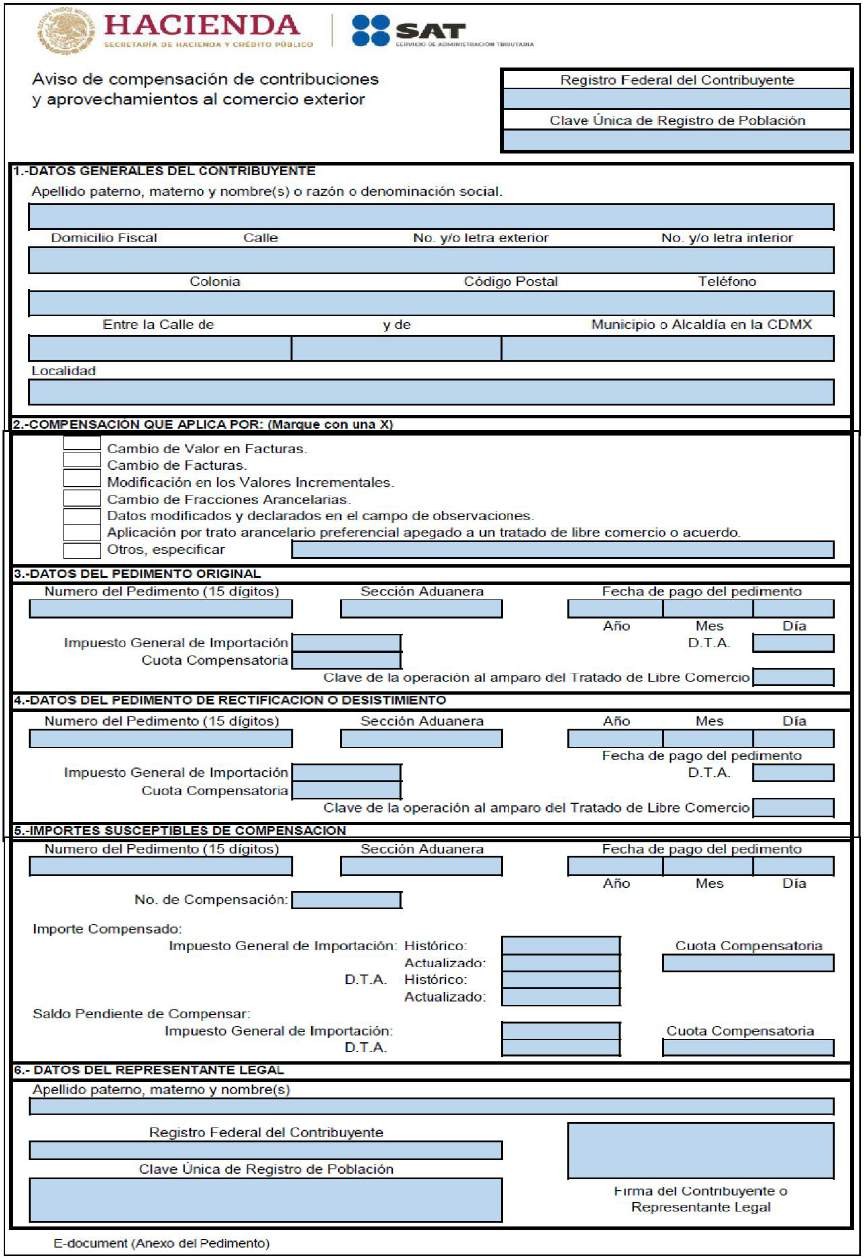 InstruccionesMartes 16 de enero de 2024	DIARIO OFICIALB2.Martes 16 de enero de 2024	DIARIO OFICIALMartes 16 de enero de 2024	DIARIO OFICIALFirmaEste aviso se presentará por duplicado: el original para la aduana y la copia para el exportador.InstruccionesMartes 16 de enero de 2024	DIARIO OFICIALB3.Martes 16 de enero de 2024	DIARIO OFICIALInstruccionesMartes 16 de enero de 2024	DIARIO OFICIALB4.Martes 16 de enero de 2024	DIARIO OFICIALInstruccionesMartes 16 de enero de 2024	DIARIO OFICIALB5.Martes 16 de enero de 2024	DIARIO OFICIALInstruccionesInstructivo de trámite del aviso de modificación al registro del despacho de mercancíasMartes 16 de enero de 2024	DIARIO OFICIALB6.Martes 16 de enero de 2024	DIARIO OFICIALMartes 16 de enero de 2024	DIARIO OFICIALMartes 16 de enero de 2024	DIARIO OFICIALPresente esta solicitud a través de Ventanilla Digital.InstruccionesMartes 16 de enero de 2024	DIARIO OFICIALMartes 16 de enero de 2024	DIARIO OFICIALInstructivo de trámite del aviso único de renovación en el registro del despacho de mercancíasMartes 16 de enero de 2024	DIARIO OFICIALB7.Martes 16 de enero de 2024	DIARIO OFICIALAnexar copia de la siguiente documentación:I.-	Cédula de identificación fiscal, aviso o constancia de inscripción en el RFC, siempre que esta última no exceda de un mes de haber sido expedida por la autoridad competente.II.-	Solicitud de inscripción en el Padrón de Importadores.III.- Testimonio notarial del poder, mediante el cual se faculta a la persona que firma el escrito, para realizar actos de administración.IV.- Testimonio notarial del acta de la escritura constitutiva y, en su caso, de las modificaciones.V.-  Póliza de seguro global contratada durante el año de operaciones.InstruccionesMartes 16 de enero de 2024	DIARIO OFICIALMartes 16 de enero de 2024	DIARIO OFICIALB8.Declaro bajo protesta de decir verdad que los datos asentados en el presente aviso son ciertos.Sello de la AduanaFirma	Nombre y firma de la autoridad aduaneraMartes 16 de enero de 2024	DIARIO OFICIALInstruccionesMartes 16 de enero de 2024	DIARIO OFICIALB9.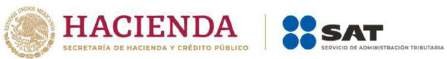 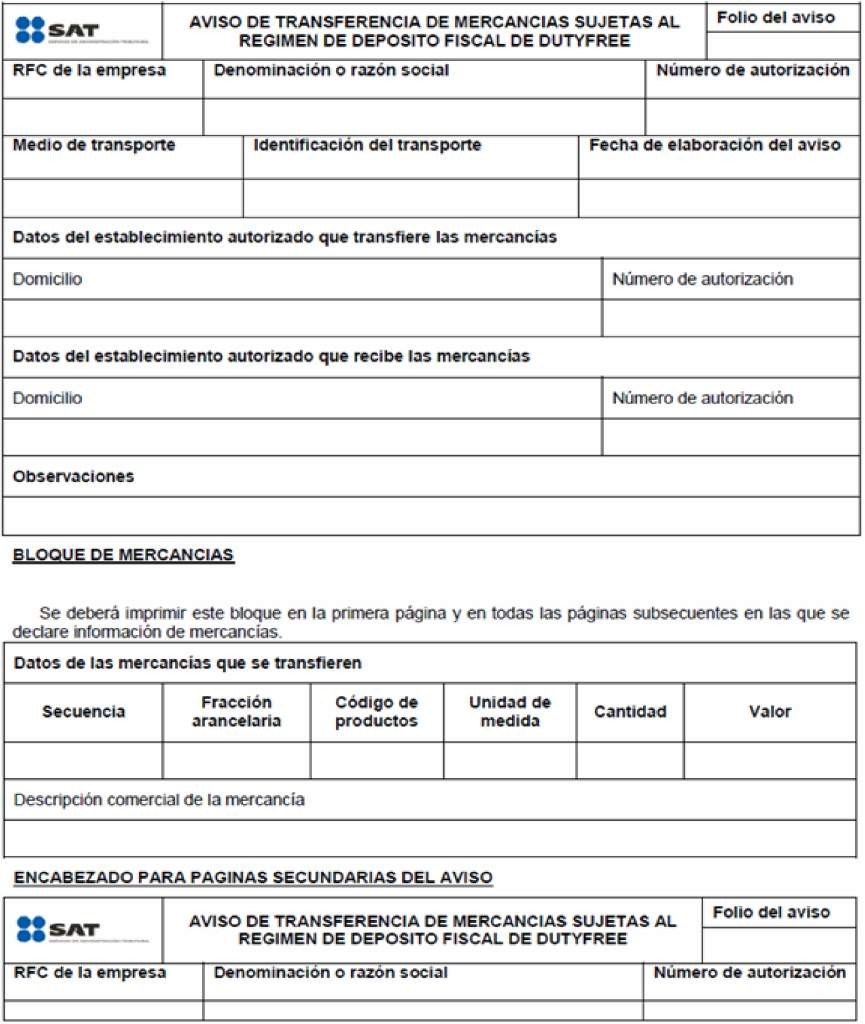 Martes 16 de enero de 2024	DIARIO OFICIALInstruccionesMartes 16 de enero de 2024	DIARIO OFICIALB10.Martes 16 de enero de 2024	DIARIO OFICIALInstruccionesEncabezado del aviso de traslado, para la página principal y las páginas secundarias, en su caso.Martes 16 de enero de 2024	DIARIO OFICIALMartes 16 de enero de 2024	DIARIO OFICIALB11.Martes 16 de enero de 2024	DIARIO OFICIALInstruccionesEncabezado del aviso de transferencia, para la página principal y las páginas secundarias en su casoMartes 16 de enero de 2024	DIARIO OFICIALB12.Martes 16 de enero de 2024	DIARIO OFICIALInstruccionesSe deberá imprimir en cuatro tantos, el correspondiente a la Aduana, agente aduanal o apoderado aduanal, transportista e importador o exportador.Martes 16 de enero de 2024	DIARIO OFICIALB13.Martes 16 de enero de 2024	DIARIO OFICIALMartes 16 de enero de 2024	DIARIO OFICIALMartes 16 de enero de 2024	DIARIO OFICIALMartes 16 de enero de 2024	DIARIO OFICIALMartes 16 de enero de 2024	DIARIO OFICIALMartes 16 de enero de 2024	DIARIO OFICIALMartes 16 de enero de 2024	DIARIO OFICIALMartes 16 de enero de 2024	DIARIO OFICIALInstruccionesMartes 16 de enero de 2024	DIARIO OFICIALMartes 16 de enero de 2024	DIARIO OFICIALMartes 16 de enero de 2024	DIARIO OFICIALMartes 16 de enero de 2024	DIARIO OFICIALInstructivo de trámite de Avisos a que se refiere la regla 7.2.1., relacionados con el Registro en el Esquema de Certificación de EmpresasMartes 16 de enero de 2024	DIARIO OFICIALMartes 16 de enero de 2024	DIARIO OFICIALB15.Martes 16 de enero de 2024	DIARIO OFICIALMartes 16 de enero de 2024	DIARIO OFICIALInstruccionesMartes 16 de enero de 2024	DIARIO OFICIALInstructivo de trámite del Aviso Único de Renovación en el Registro del Esquema de Certificación de EmpresasMartes 16 de enero de 2024	DIARIO OFICIALMartes 16 de enero de 2024	DIARIO OFICIALB16.Martes 16 de enero de 2024	DIARIO OFICIALMartes 16 de enero de 2024	DIARIO OFICIALB17.Martes 16 de enero de 2024	DIARIO OFICIALInstruccionesMartes 16 de enero de 2024	DIARIO OFICIALB18.Martes 16 de enero de 2024	DIARIO OFICIALInstruccionesMartes 16 de enero de 2024	DIARIO OFICIALB19.Martes 16 de enero de 2024	DIARIO OFICIALInstruccionesMartes 16 de enero de 2024	DIARIO OFICIALB20.Martes 16 de enero de 2024	DIARIO OFICIALInstrucciones de llenadoMartes 16 de enero de 2024	DIARIO OFICIALC2.Martes 16 de enero de 2024	DIARIO OFICIALMartes 16 de enero de 2024	DIARIO OFICIALC3.ANVERSOMartes 16 de enero de 2024	DIARIO OFICIAL27. NOMBRE Y FIRMA DEL REPRESENTANTE LEGALREVERSOMartes 16 de enero de 2024	DIARIO OFICIAL34. NOMBRE Y FIRMA DEL REPRESENTANTE LEGALREVERSOMartes 16 de enero de 2024	DIARIO OFICIALInstruccionesMartes 16 de enero de 2024	DIARIO OFICIALMartes 16 de enero de 2024	DIARIO OFICIAL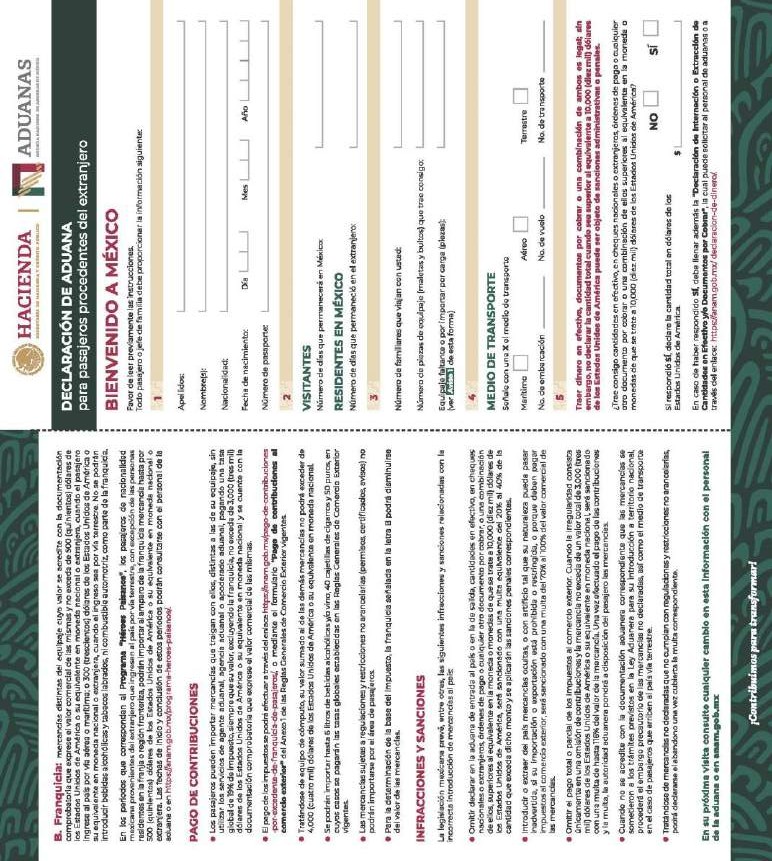 Martes 16 de enero de 2024	DIARIO OFICIAL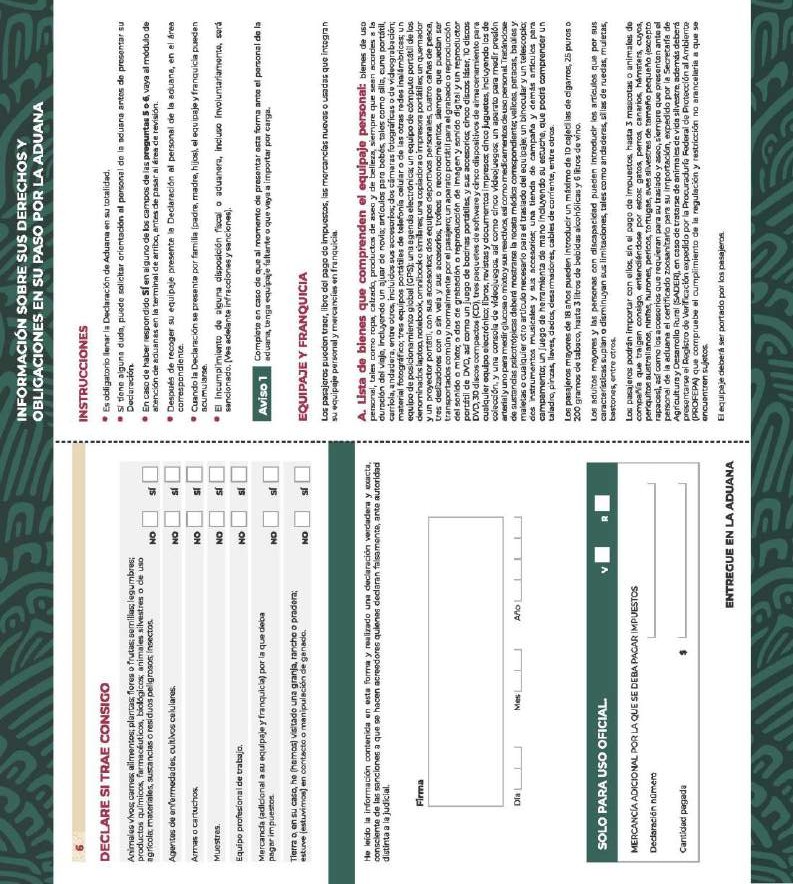 Martes 16 de enero de 2024	DIARIO OFICIAL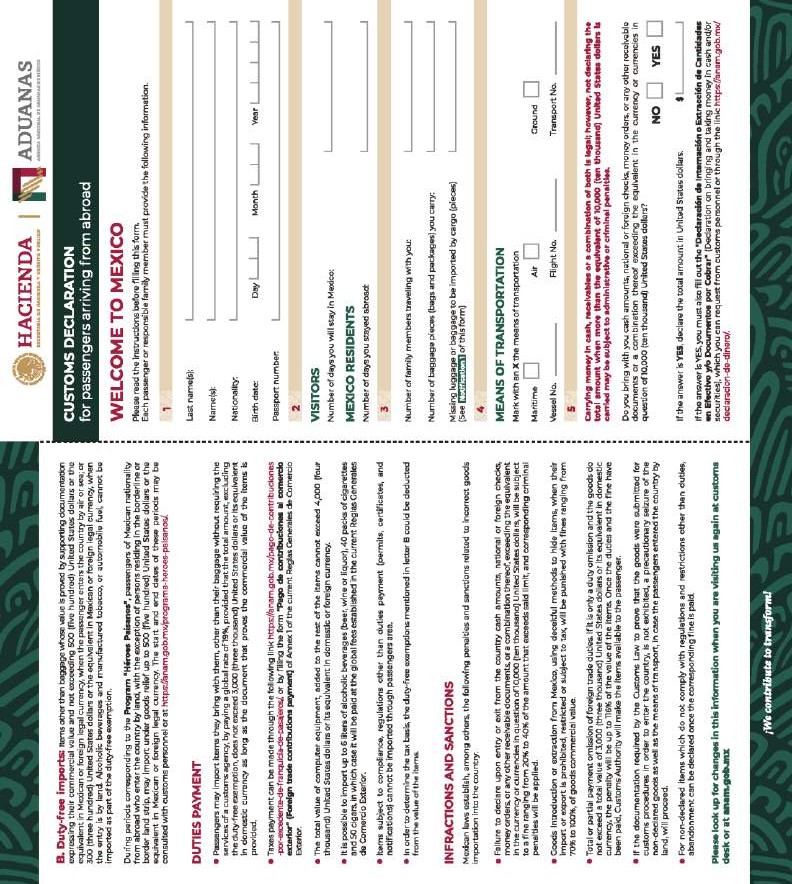 Martes 16 de enero de 2024	DIARIO OFICIAL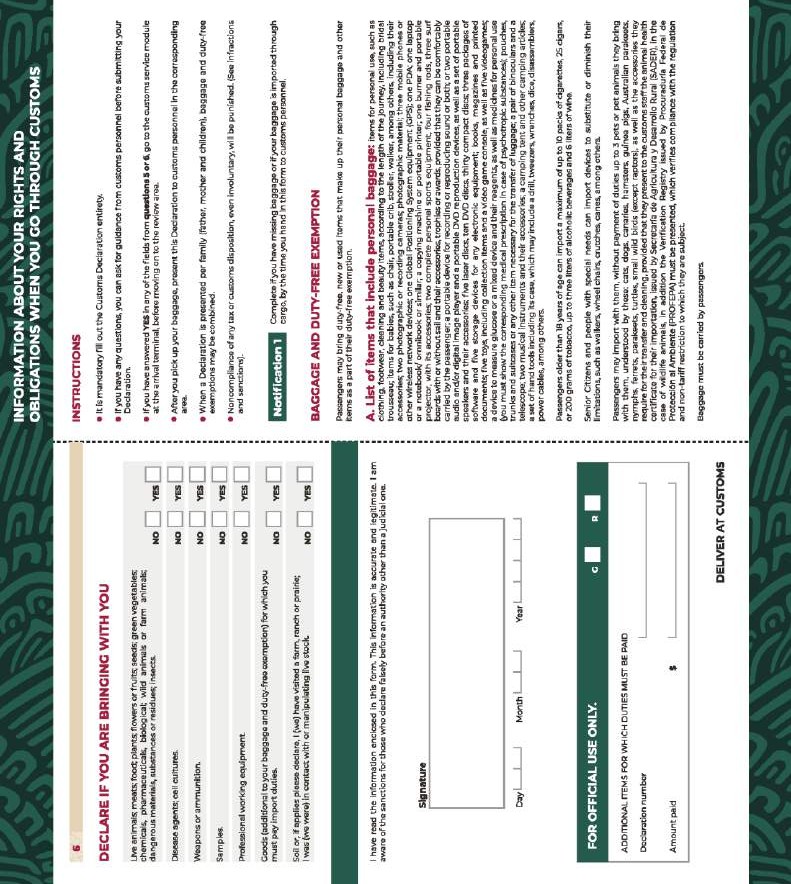 Martes 16 de enero de 2024	DIARIO OFICIALD3.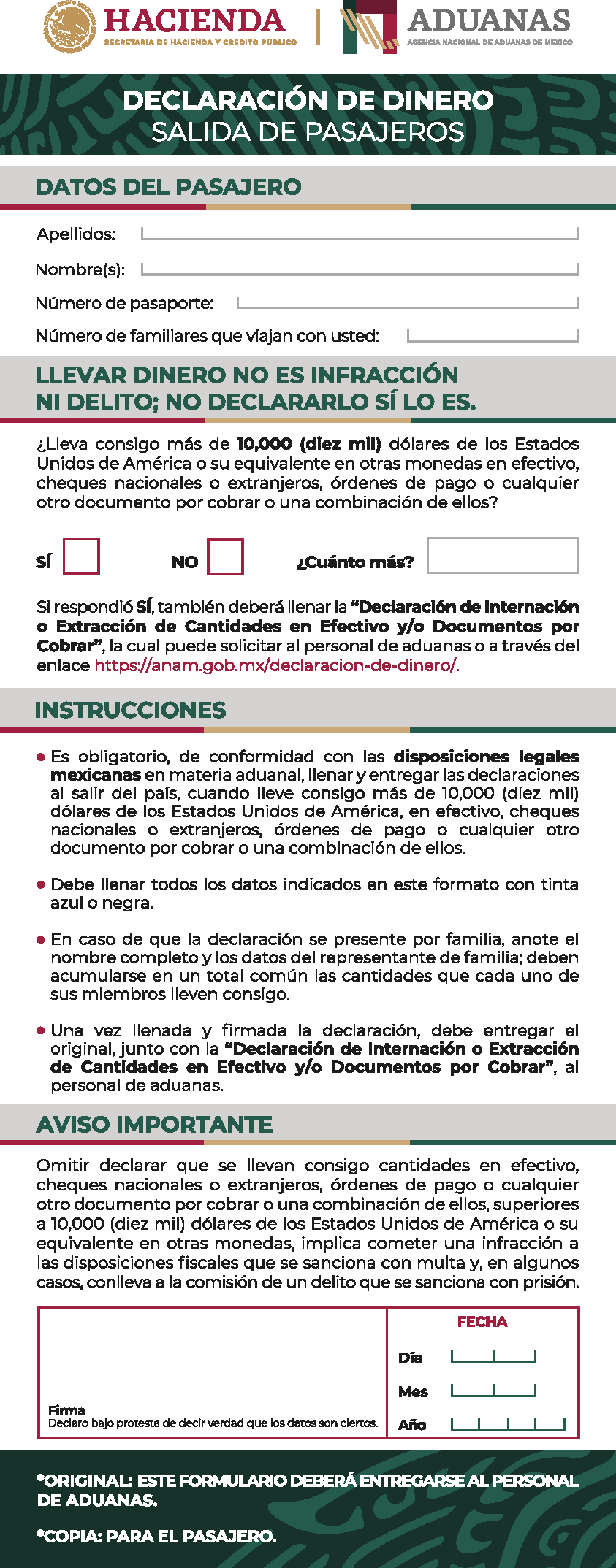 Martes 16 de enero de 2024	DIARIO OFICIAL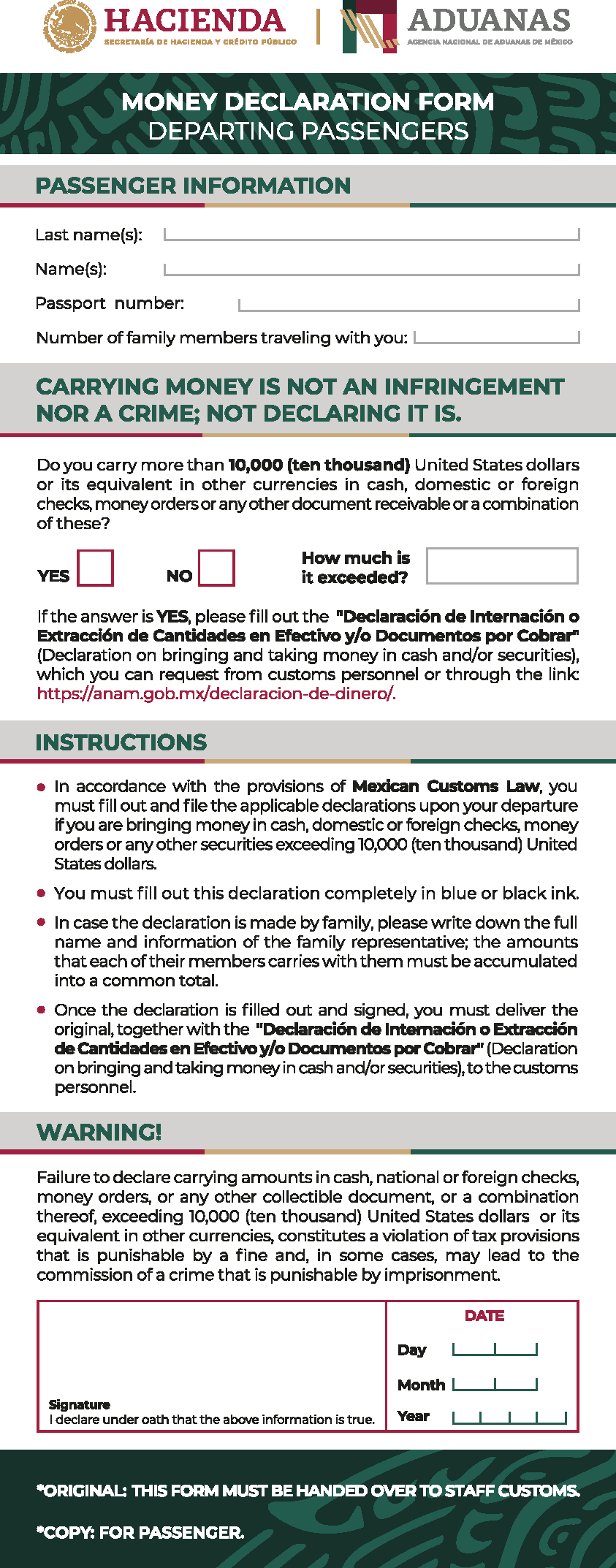 Martes 16 de enero de 2024	DIARIO OFICIALD4.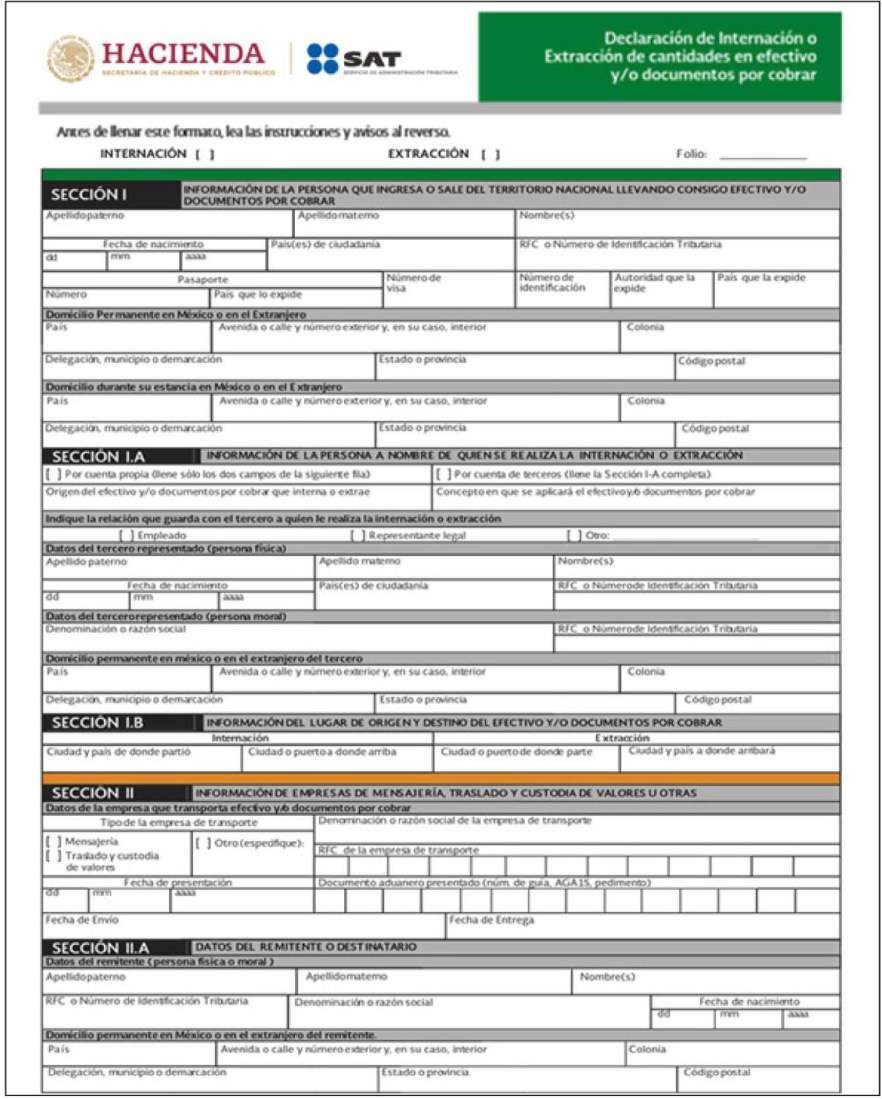 Martes 16 de enero de 2024	DIARIO OFICIAL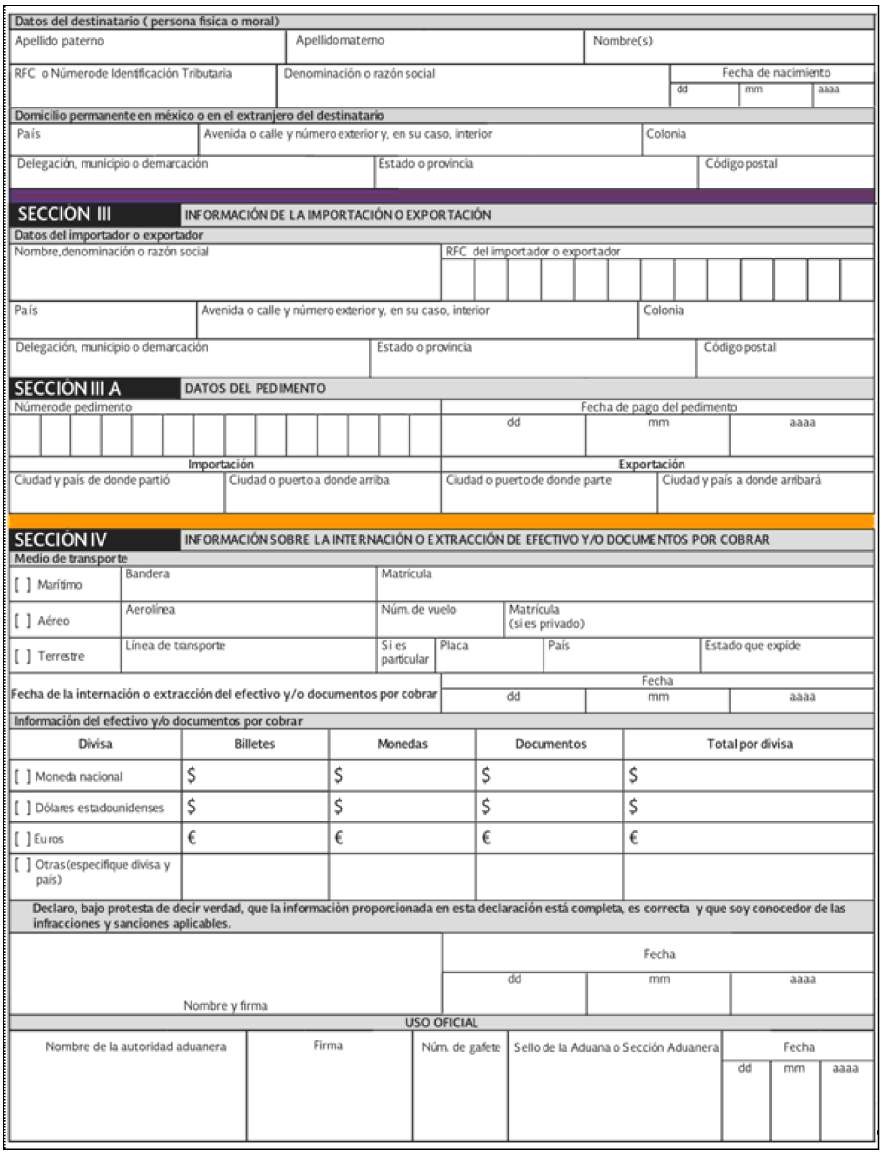 Martes 16 de enero de 2024	DIARIO OFICIAL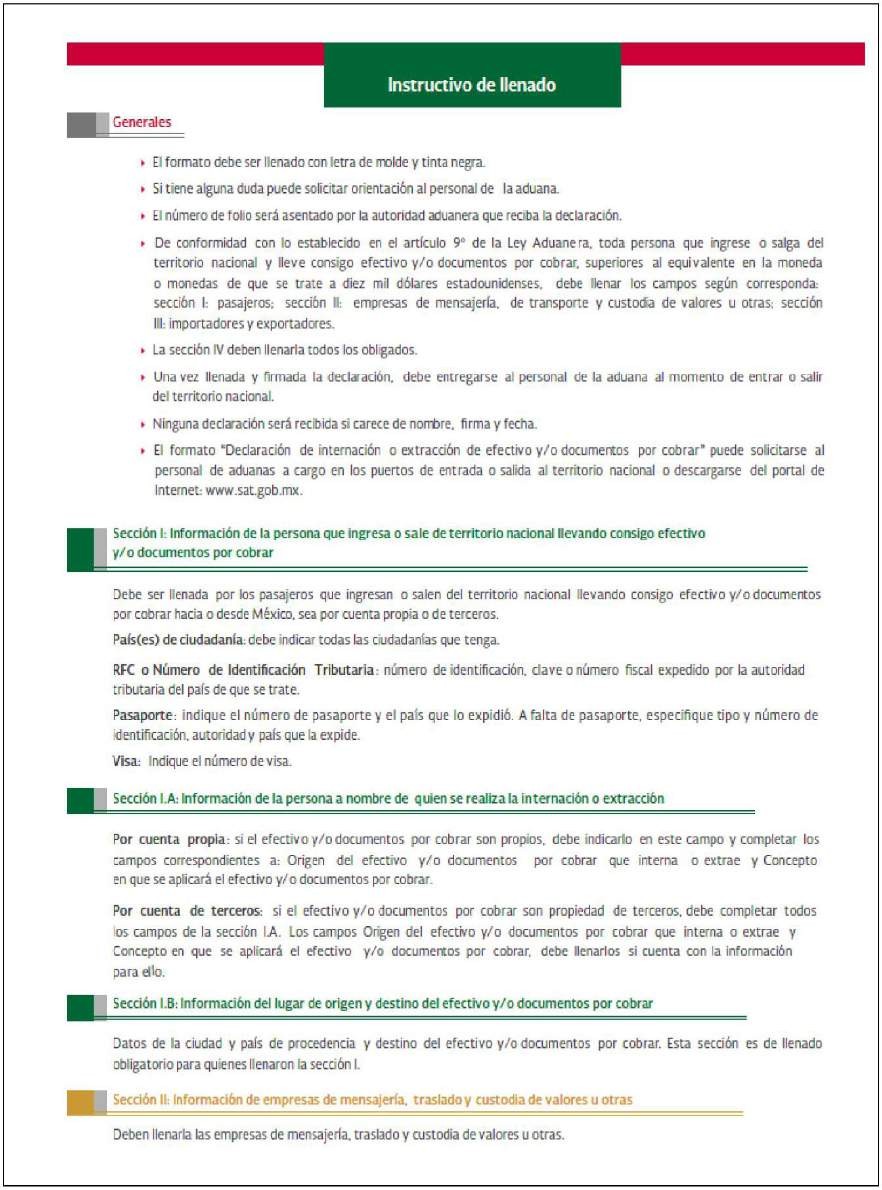 Martes 16 de enero de 2024	DIARIO OFICIAL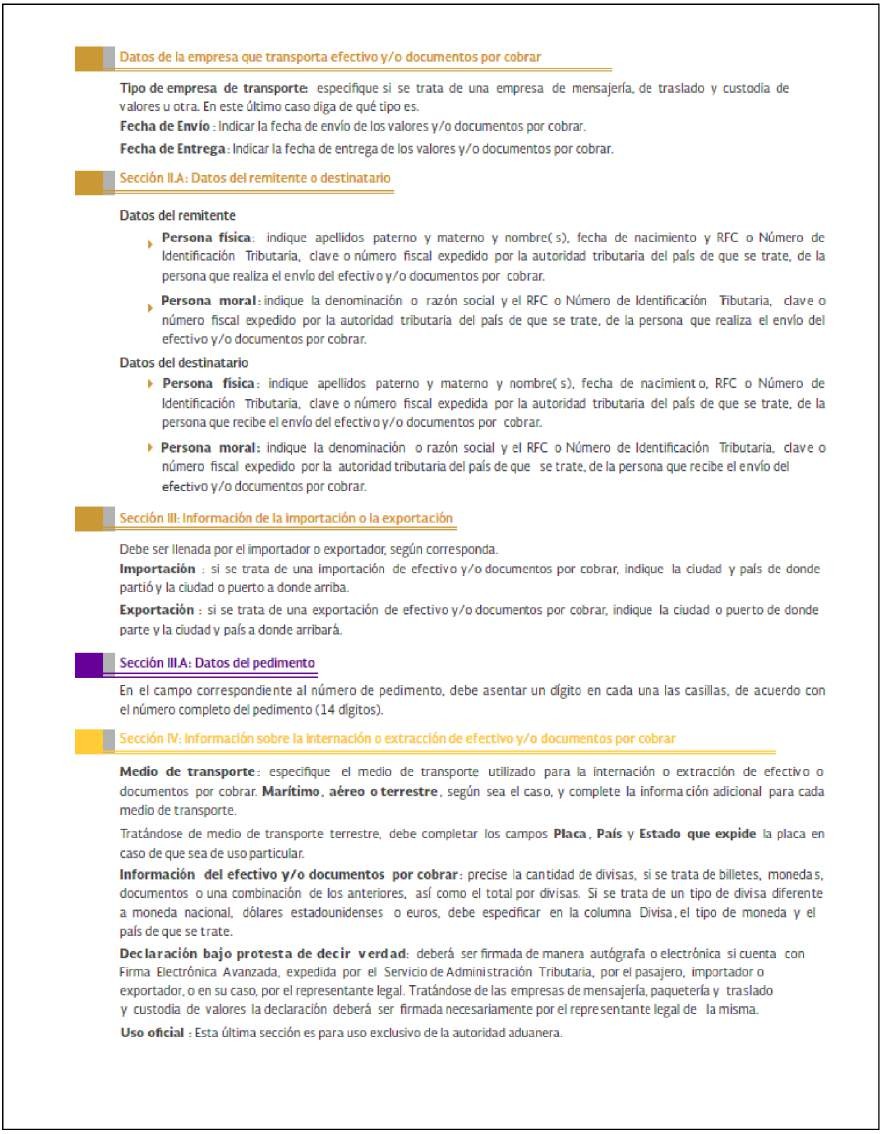 Martes 16 de enero de 2024	DIARIO OFICIAL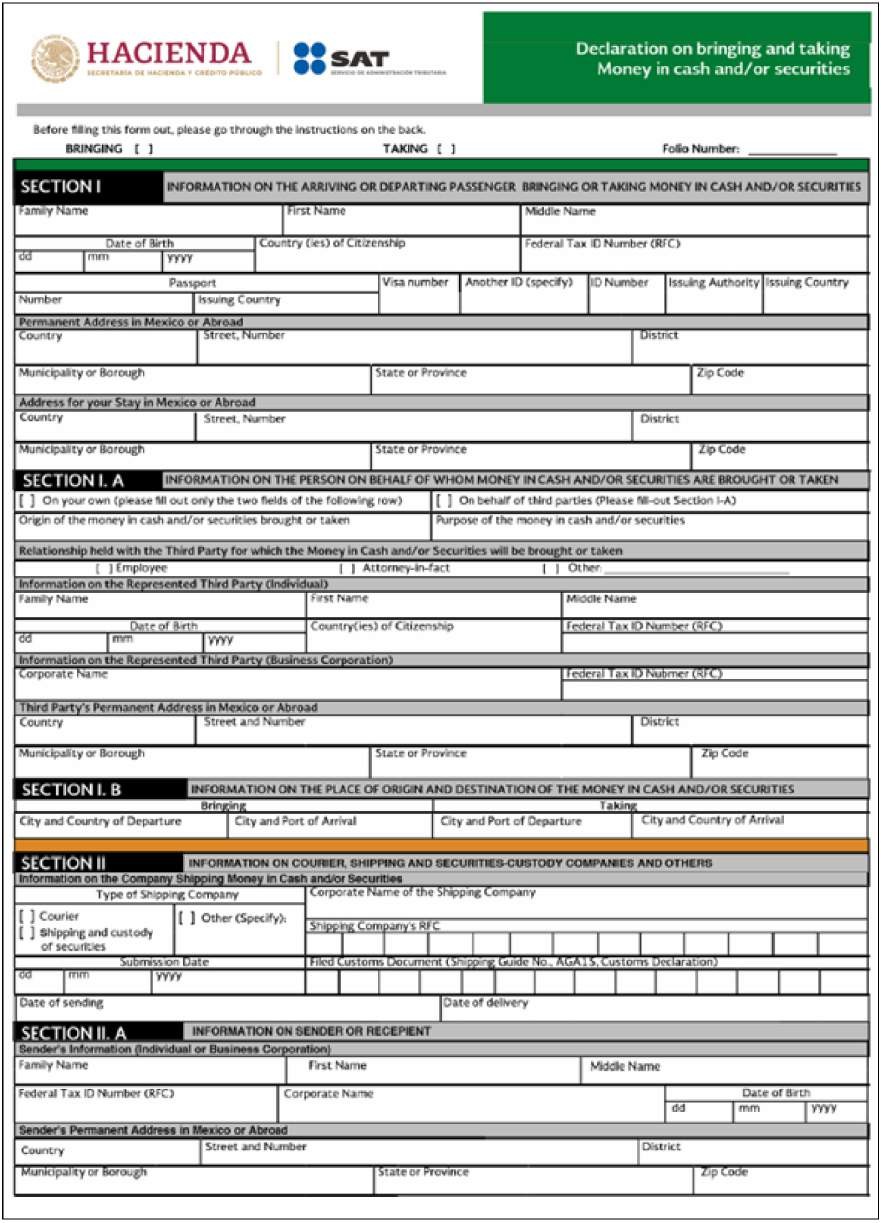 Martes 16 de enero de 2024	DIARIO OFICIAL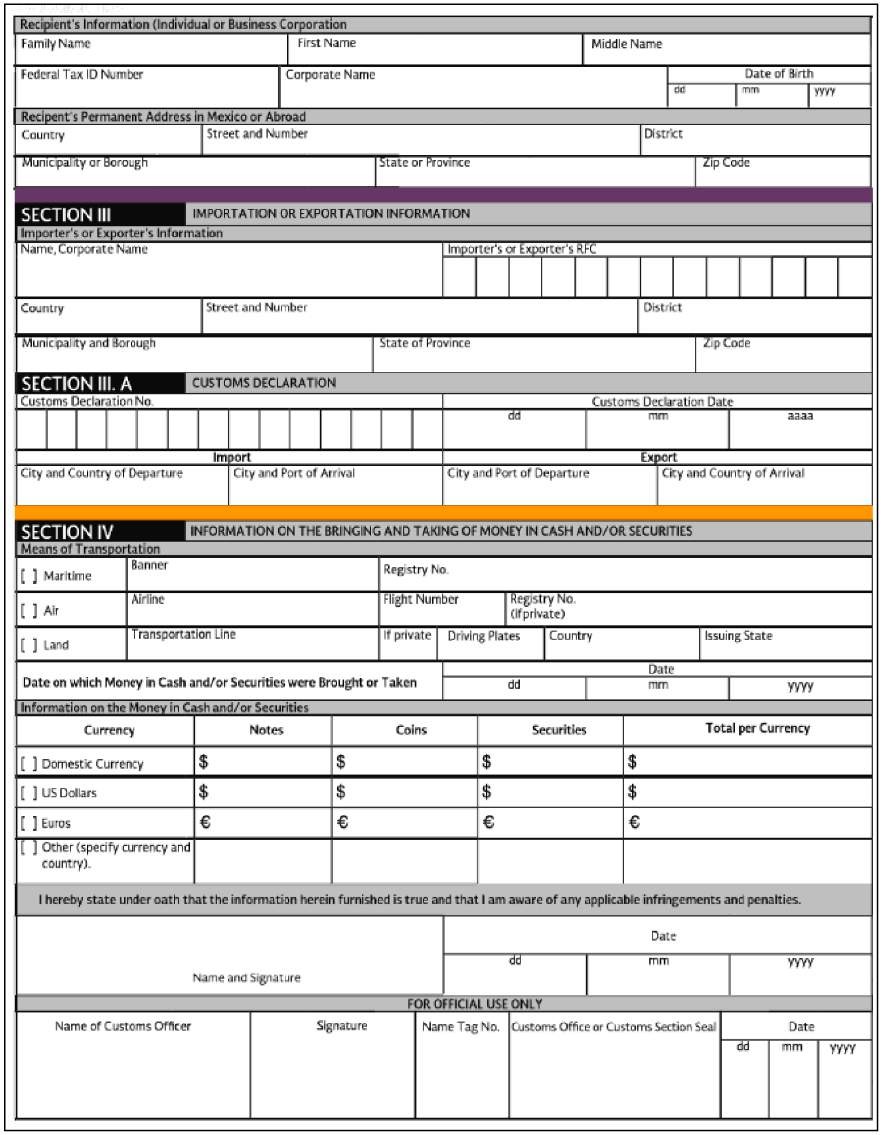 Martes 16 de enero de 2024	DIARIO OFICIAL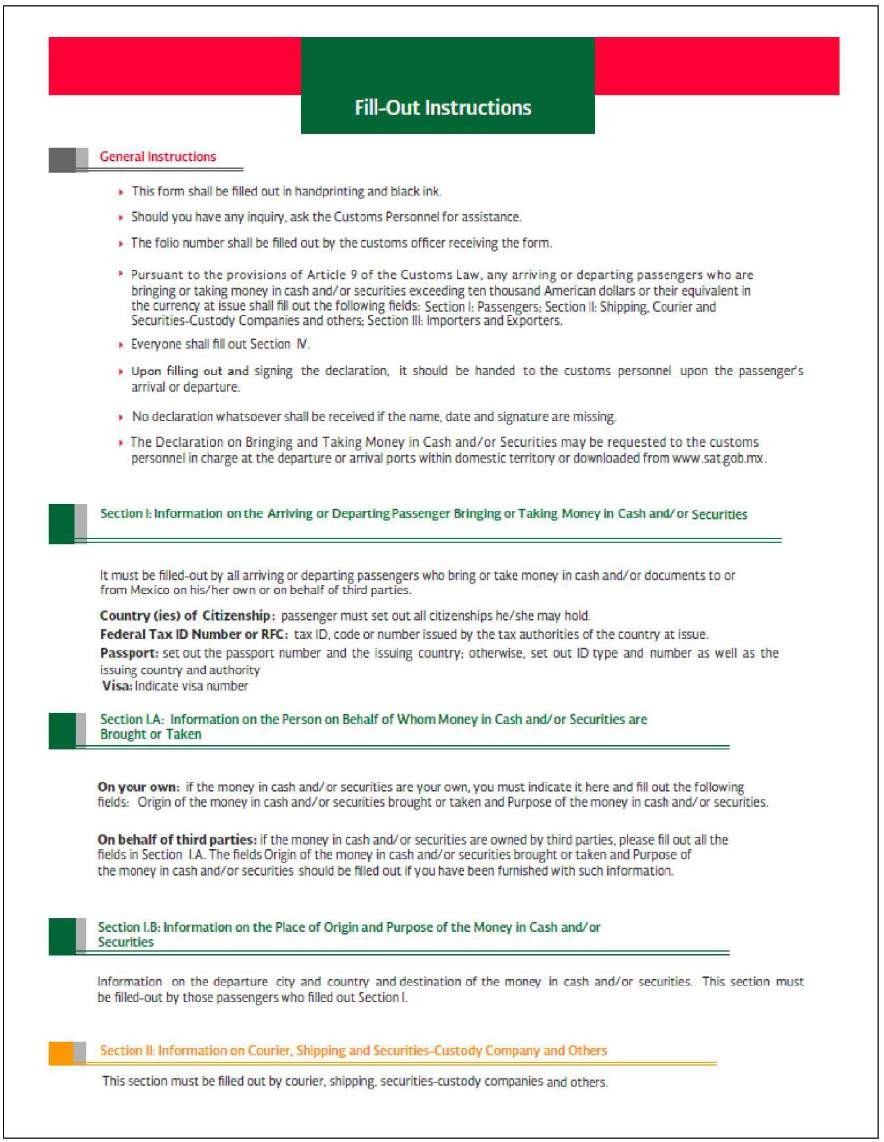 Martes 16 de enero de 2024	DIARIO OFICIAL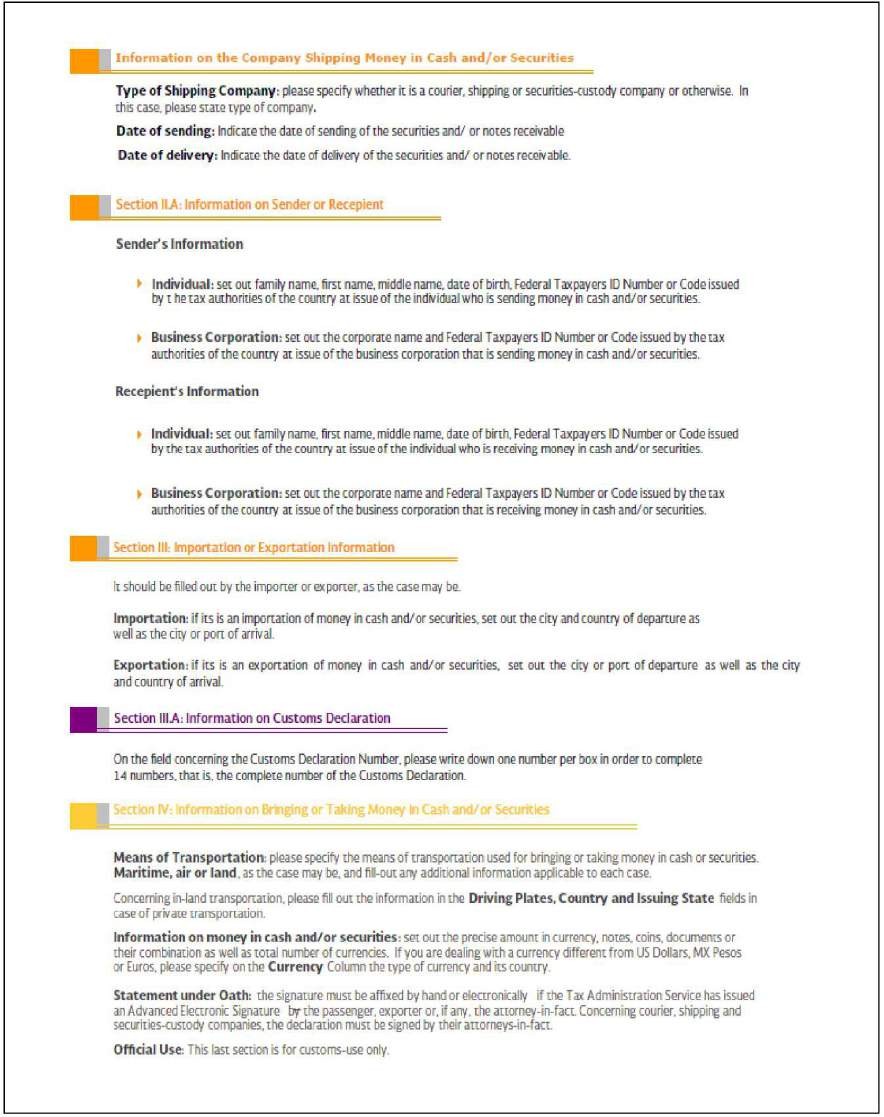 Martes 16 de enero de 2024	DIARIO OFICIALD5.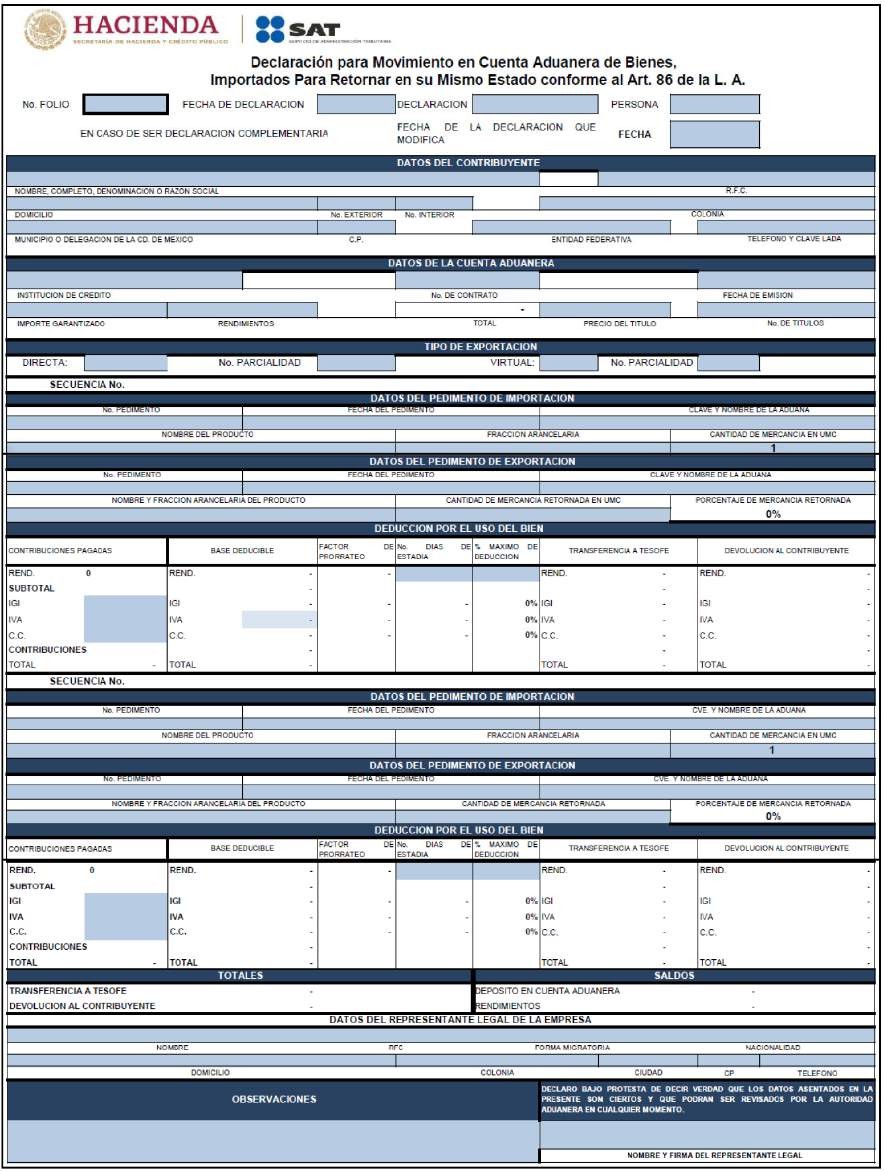 Martes 16 de enero de 2024	DIARIO OFICIAL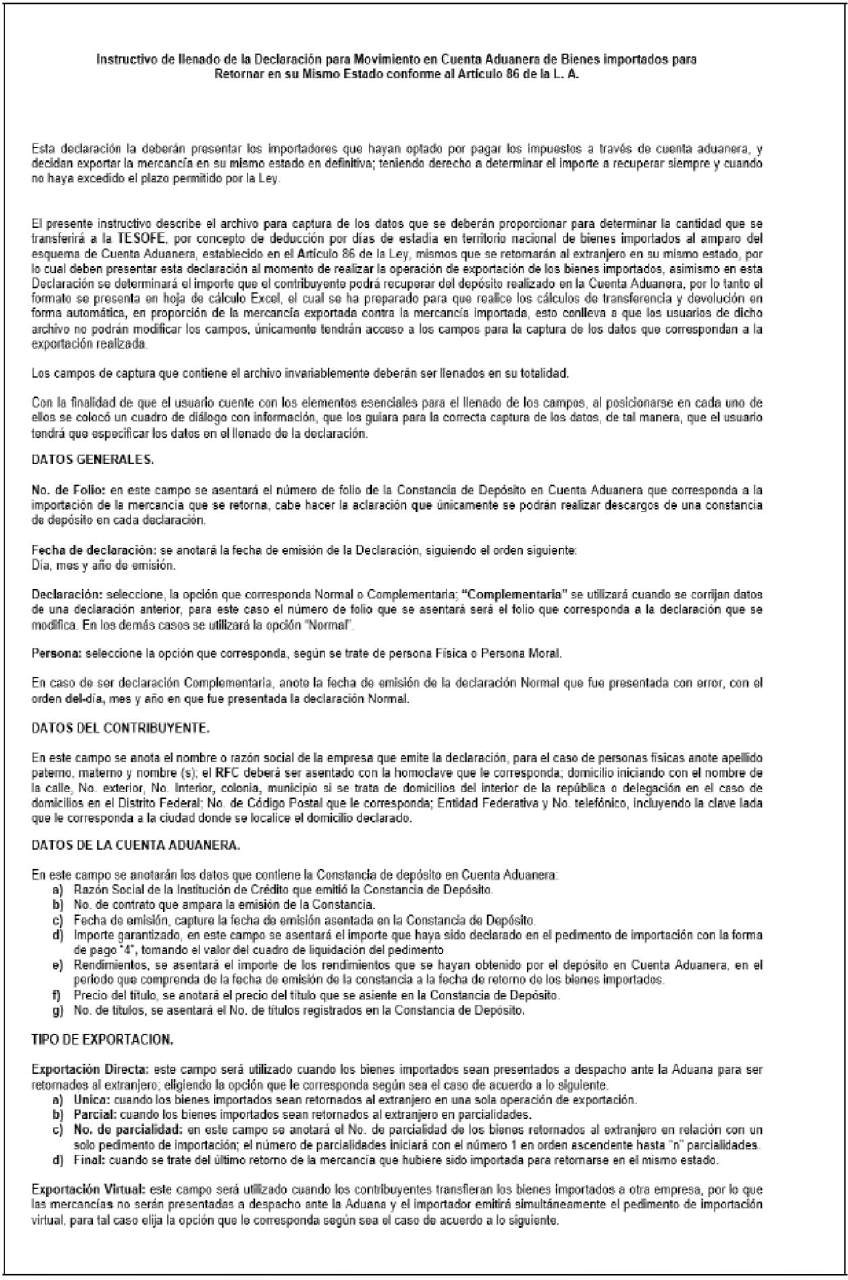 Martes 16 de enero de 2024	DIARIO OFICIAL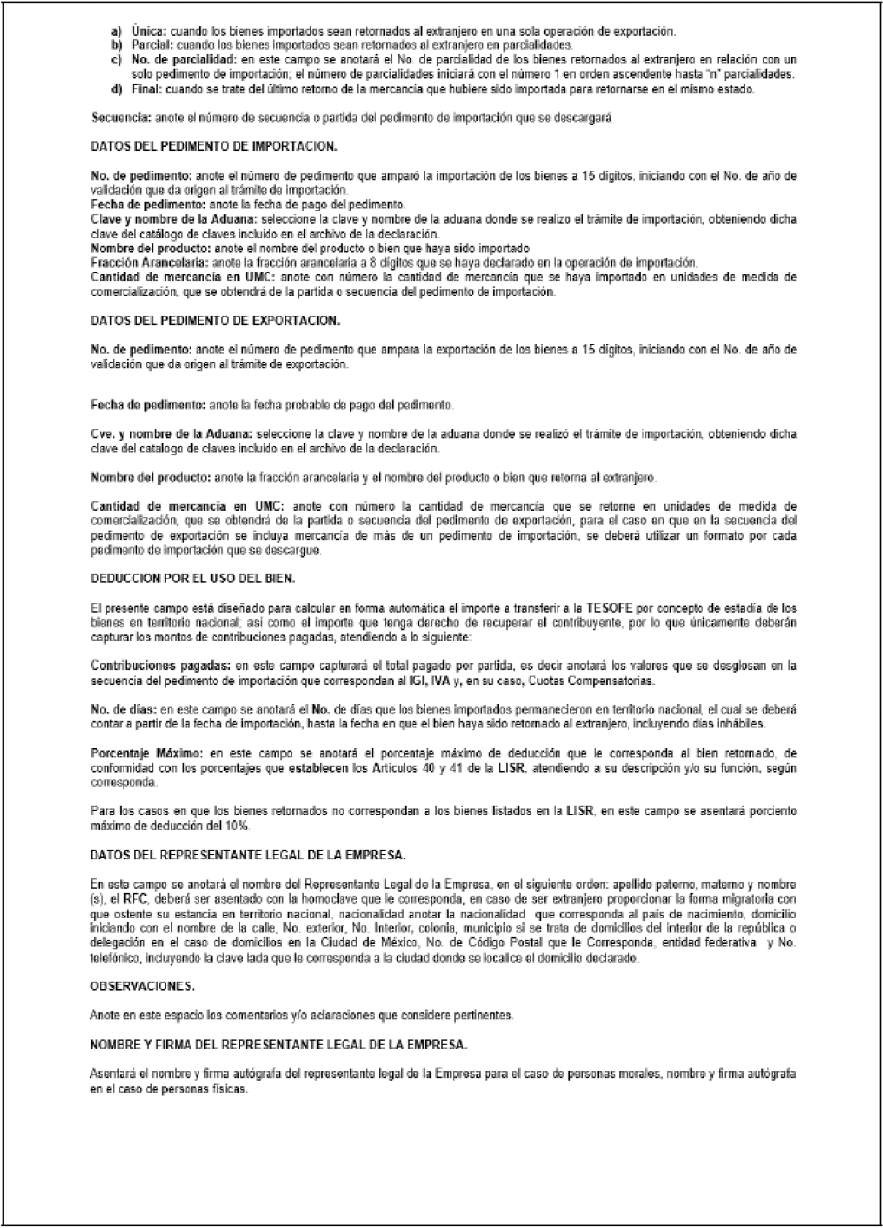 Martes 16 de enero de 2024	DIARIO OFICIALD6.Martes 16 de enero de 2024	DIARIO OFICIALD7.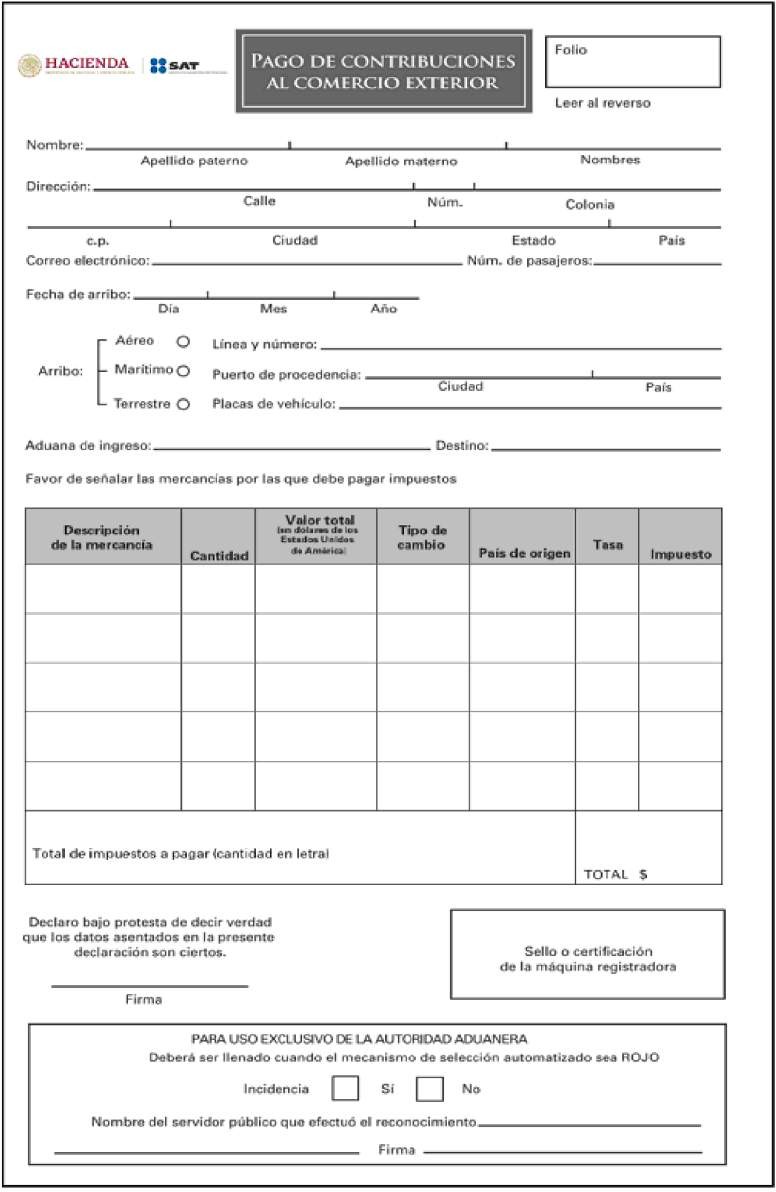 Martes 16 de enero de 2024	DIARIO OFICIAL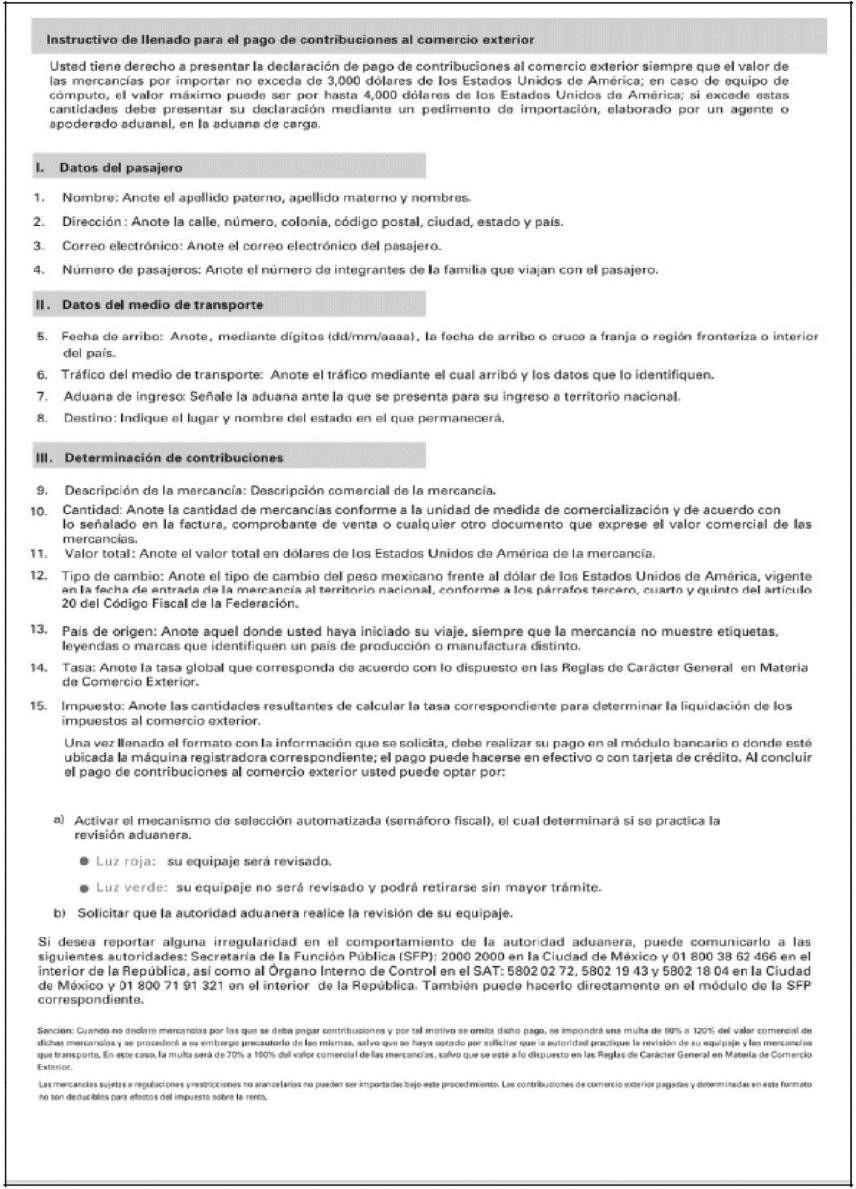 Martes 16 de enero de 2024	DIARIO OFICIAL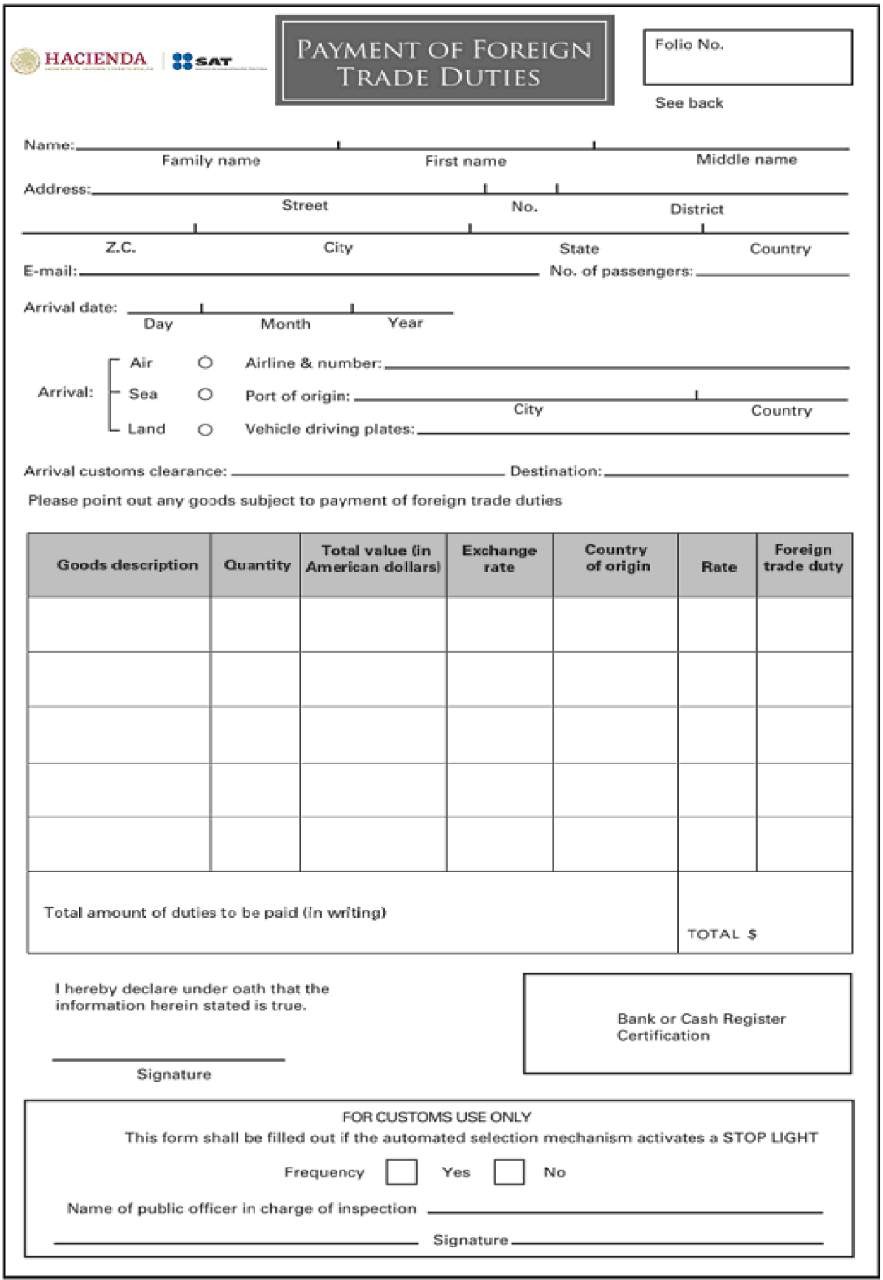 Martes 16 de enero de 2024	DIARIO OFICIAL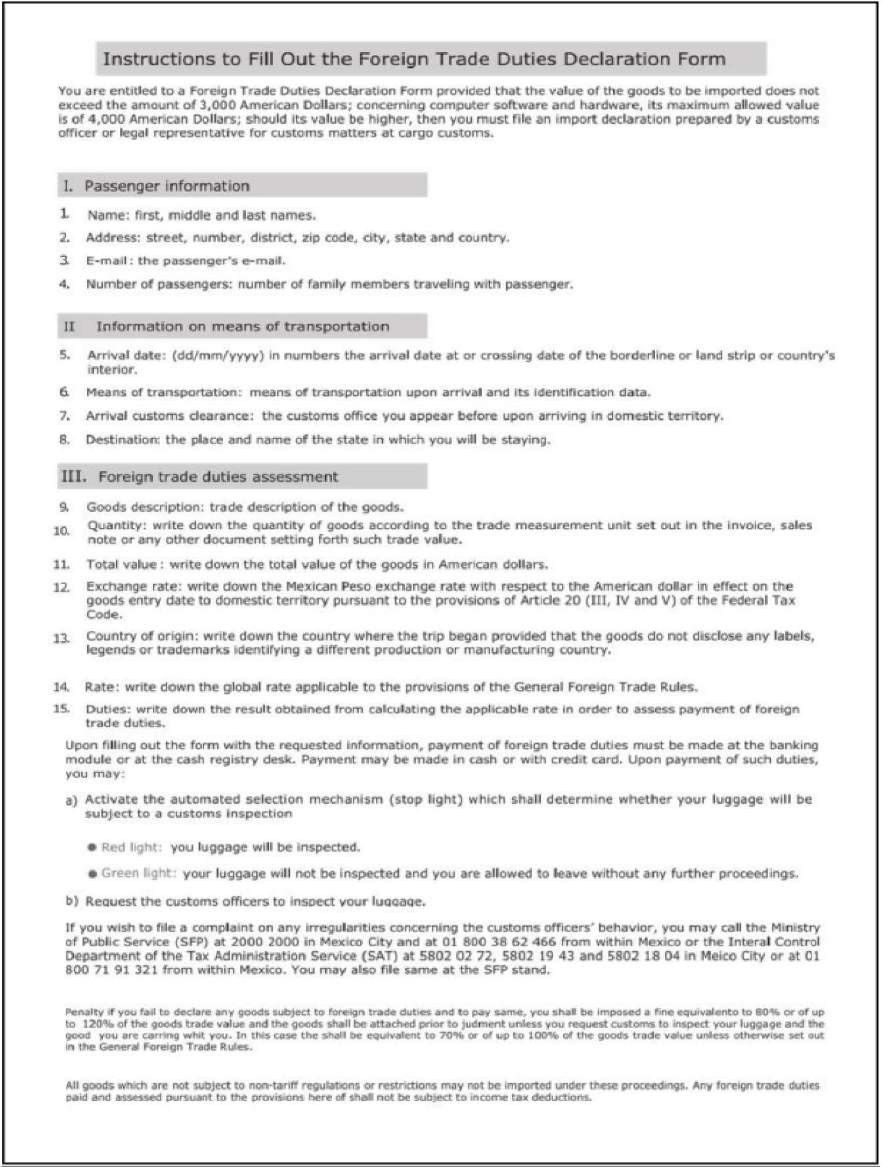 Martes 16 de enero de 2024	DIARIO OFICIAL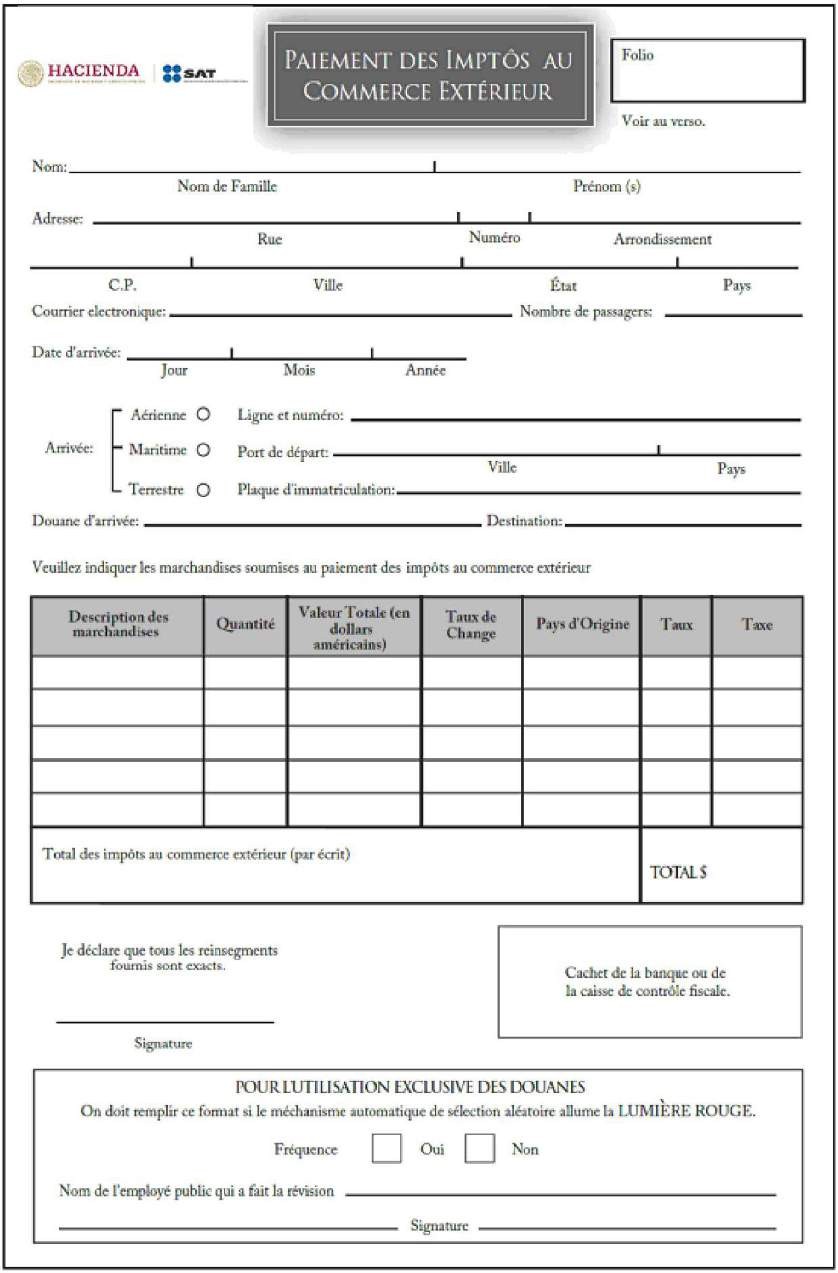 Martes 16 de enero de 2024	DIARIO OFICIAL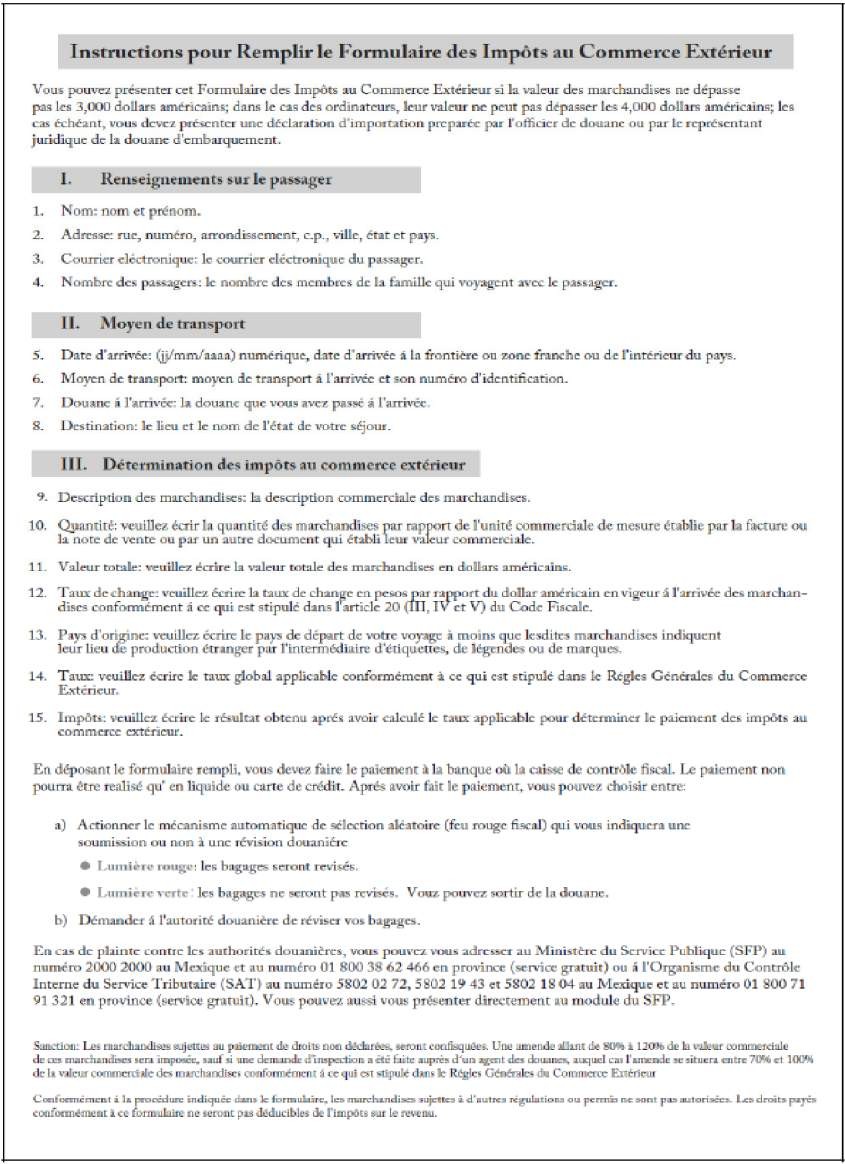 Martes 16 de enero de 2024	DIARIO OFICIALD8.Martes 16 de enero de 2024	DIARIO OFICIALInstruccionesMartes 16 de enero de 2024	DIARIO OFICIALE1.E3.E4.1. EstándarDescripción del estándarDescripción del sub-estándarIndicar cómo cumple con lo establecido en cada uno de los sub-estándares, por lo que deberá anexar los procedimientos en idioma español, estos procedimientos deben caracterizarse por describir o definir el objetivo que persigue el documento, el inicio y fin del proceso, indicadores de medición, requisitos, documentos o formatos a utilizar, responsables, por mencionar algunos.En los casos en los que se requiera solo una explicación del procedimiento, esta deberá ser detallada y colocarse en el campo de “Respuesta”.El campo, referente a las “Notas Explicativas” es una guía respecto a los puntos que se deben incluir en la “Respuesta” de cada sub-estándar, señalando de manera indicativa aquellos puntos que no deben excluirse de su respuesta.Una vez contestado este “Perfil del Agente Aduanal”, deberá anexarlo a la Solicitud de Registro en el Esquema de Certificación de Empresas a que se refiere el primer párrafo de la regla 7.1.5., fracción II, inciso b).Para efectos de verificar lo manifestado en el párrafo anterior, el SAT a través de la AGACE, podrá realizar una inspección a la instalación, con el exclusivo propósito de verificar lo manifestado en este documento.Cualquier “Perfil del Agente Aduanal” incompleto no será procesado.Cualquier pregunta relativa a la Solicitud de Registro en el Esquema de Certificación de Empresas y el “Perfil del Agente Aduanal”, dirigirla a los contactos que aparecen en elPortal del SAT.En el caso de ser autorizado con el Registro en el Esquema de Certificación de Empresas, este formato deberá mantenerse actualizado y dar aviso cuando las circunstancias por las cuales se les otorgó el registro hayan variado y derivado de estas se requieran cambios o modificaciones en la información vertida y proporcionada en este “Perfil del Agente Aduanal” a la autoridad. de conformidad con lo establecido en la regla 7.2.1., cuarto párrafo, fracciones I, II y VII.Para la renovación del socio comercial certificado se someterá al procedimiento marcado en la regla 7.2.3.Cuando derivado de la visita de inspección resulten incumplimientos relacionados con los estándares mínimos en materia de seguridad, la solicitante podrá subsanarlos antes de la emisión de la resolución establecida en la regla 7.1.6., para lo cual tendrá un plazo máximo de tres meses contados a partir de la notificación de los incumplimientos señalados.E5.Estándar.Descripción del estándarDescripción del sub-estándarIndicar cómo cumple con lo establecido en cada uno de los sub-estándares, por lo que deberá anexar los procedimientos en idioma español, estos procedimientos deben caracterizarse por describir o definir el objetivo que persigue el documento, el inicio y fin del proceso, indicadores de medición, requisitos, documentos o formatos a utilizar, responsables, por mencionar algunos.En los casos en los que se requiera sólo una explicación del procedimiento, esta deberá ser detallada y colocarse en el campo de “Respuesta”.El campo, referente a las “Notas Explicativas” es una guía respecto a los puntos que se deben incluir en la “Respuesta” de cada sub-estándar, señalando de manera indicativa aquellos puntos que no deben excluirse de su respuesta.Una vez contestado este “Perfil del Auto Transportista Terrestre”, deberá anexarlo a la Solicitud de inscripción en el registro de Socio Comercial Certificado a que se refiere el primer párrafo de la regla 7.1.5., fracción I, inciso b).Para efectos de verificar lo manifestado en el párrafo anterior, el SAT a través de la AGACE, podrá realizar una inspección a la instalación aquí señalada, con el exclusivo propósito de verificar lo señalado en este documento.Cualquier “Perfil del Auto Transportista Terrestre” incompleto no será procesado.Cualquier pregunta relativa a la Solicitud para Socio Comercial Certificado y el “Perfil del Auto transportista Terrestre”, dirigirla a los contactos que aparecen en el Portal del SAT.En el caso de ser autorizado como Socio Comercial Certificado, este formato deberá mantenerse actualizado y dar aviso cuando las circunstancias por las cuales se les otorgó el registro hayan variado y derivado de estas se requieran cambios o modificaciones en la información vertida y proporcionada en este “Perfil del Auto Transportista Terrestre” a la autoridad de conformidad con lo establecido en la regla 7.2.1., cuarto párrafo, fracciones I, II y VII.Cuando derivado de la visita de inspección resulten incumplimientos relacionados con los estándares mínimos en materia de seguridad, la solicitante podrá subsanarlos antes de la emisión de la resolución establecida en la regla 7.1.6., para lo cual tendrá un plazo máximo de tres meses contados a partir de la notificación de los incumplimientos señalados.Datos de la Instalación.Se deberá llenar un “Perfil del Auto Transportista Terrestre” de la instalación matriz, así como de cada una de las instalaciones principales donde se utilicen y resguarden vehículos para el traslado de mercancías de comercio exterior. Y en su caso de los patios y/o sucursales que de igual forma se encuentren bajo el mismo RFC, tendrán que desarrollar un Perfil por cada uno de ellos, así como, seguir estrictamente lo establecido en el sub-estándar 7.3., del presente documento. Esta información deberá coincidir con lo manifestado en su solicitud para Socio Comercial Certificado.ocultos, utilizando una lista de verificación o formato que incluya los principales puntos a revisar. Dicha revisión debe ser efectuada por los operadores/choferes o personal designado por la empresa para tal efecto. Asimismo, se deben revisar periódicamente las condiciones físico-mecánicas de los medios de transporte para comprobar su buen funcionamiento.Las inspecciones de los medios de transporte o vehículos de carga, contenedores y remolques deben ser sistemáticas, y efectuarse en la entrada y salida de los patios o sitios de resguardo y en su caso, en el punto de carga de las mercancías (empresa contratante); y si la infraestructura lo permite, antes de llegar a la aduana de despacho utilizando el método de inspección de VVTT. Deberá llevarse un registro de estas inspecciones, en un área de acceso controlado y realizarse en un lugar monitoreado por los sistemas de alarma y de circuito cerrado de televisión y video vigilancia, dicho sistema debe cubrir el sistema de inspección en su totalidad.El procedimiento documentado para su inspección debe incluir de manera enunciativa, más no limitativa, los siguientes puntos de revisión:De igual manera, antes de cargar los medios de transporte, contenedores, carros de tren, remolques y semirremolques utilizados como Instrumentos de Tráfico Internacional, deben pasar por inspecciones agrícolas y de seguridad para garantizar que sus estructuras no hayan sido modificadas para ocultar contrabando o que hayan sido contaminadas con plagas agrícolas visibles, mantener un registro y estar respaldadas por un procedimiento documentado. Si se encuentra contaminación visible de plagas durante la inspección o transporte de mercancías objeto de comercio exterior, se debe limpiar (lavar, aspirar, etcétera) para eliminar dicha contaminación. El conductor debe asegurar antes del cruce, que la cabina se encuentre limpia y libre de basura.Respuesta:Notas Explicativas:Anexar el procedimiento documentado para llevar a cabo la inspección de seguridad y agrícola de los medios de transporte, contenedores, remolques y semirremolques. Este debe incluir, entre otros aspectos de acuerdo a su operación:E6.E7.E8.Estándar.Descripción del estándarDescripción del sub-estándarIndicar cómo cumple con lo establecido en cada uno de los sub-estándares, por lo que deberá anexar los procedimientos en idioma español que, en su caso, se requieran, o brindar una explicación detallada de lo solicitado en el campo de “Respuesta”.El apartado referente a las “Notas explicativas”, pretende ser utilizado como una guía respecto a los puntos que se deben incluir en la “Respuesta” o en los procedimientos anexos, según sea el caso, de cada sub-estándar, señalando de manera indicativa aquellos puntos que no deben excluirse de su respuesta.Una vez contestado el “Perfil del Recinto Fiscalizado Estratégico”, deberá anexarlo a la Solicitud de Registro en el Esquema de Certificación de Empresas a que se refiere el primer párrafo de la regla 7.1.4., fracción IV.Para efectos de verificar lo manifestado en el párrafo anterior, el SAT a través de la AGACE, podrá realizar una inspección a la instalación aquí señalada, con el exclusivo propósito de verificar lo señalado en este documento.Cualquier “Perfil del Recinto Fiscalizado Estratégico” incompleto no será procesado.Cualquier pregunta relativa a la Solicitud de Registro en el Esquema de Certificación de Empresas y el “Perfil del Recinto Fiscalizado Estratégico”, dirigirla a los contactos que aparecen en el Portal del SAT.En el caso de ser autorizado con el Registro en el Esquema de Certificación de Empresas, este formato deberá mantenerse actualizado y dar aviso cuando las circunstancias por las cuales se les otorgó el registro hayan variado y derivado de estas se requieran cambios o modificaciones en la información vertida y proporcionada en este “Perfil del Recinto Fiscalizado Estratégico” a la autoridad de conformidad con lo establecido en la regla 7.2.1., tercer párrafo, fracciones III y IV.Cuando derivado de la visita de inspección resulten incumplimientos relacionados con los estándares mínimos en materia de seguridad, la solicitante podrá subsanarlos antes de la emisión de la resolución establecida en la regla 7.1.6., para lo cual tendrá un plazo máximo de tres meses contados a partir de la notificación de los incumplimientos señalados.Datos de la instalaciónSe deberá llenar un “Perfil del Recinto Fiscalizado Estratégico” por cada una de las instalaciones que operen bajo la autorización de Recinto Fiscalizado Estratégico y que realicen procesos de manejo, almacenaje, custodia, exhibición, venta, distribución, elaboración, transformación o reparación de mercancía de comercio exterior.E9.E10.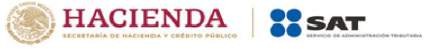 Primera Vez: □Renovación:	□Perfil de Parques IndustrialesAcuse de ReciboInformación GeneralAdición:	□Modificación:	□Los datos que proporcione sustituirán los que proporcionó cuando solicitó su autorización.El objetivo de este Perfil, es el de asegurar que el parque industrial, desarrolle e implemente prácticas y procesos de seguridad que aseguren su cadena de suministro mitigando el riesgo de contaminación de sus instalaciones.Los parques industriales interesados en obtener la autorización a que se refiere la regla 7.1.5., deberán tener procesos documentados y verificables. Asimismo, que el industrial que se encuentre interesado en la autorización que se mencionó anteriormente deberá integrar los criterios exigidos en el presente documento al modelo o diseño empresarial que tenga establecido, buscando durante la implementación de los estándares en materia de seguridad la aplicación de una cultura de análisis que soporte la toma de decisiones acorde a los valores, misión, visión, códigos de ética y conducta de la propia empresa.Durante el llenado de este documento, los interesados en obtener la certificación analizarán e identificaran amenazas que les permitan implementar prácticas y procesos de seguridad que aseguren su cadena de suministros y minimicen el riesgo de contaminación o suplantación con mercancías ilícitas de las empresas que albergan.Instrucciones de llenado:Deberá llenar un “Perfil de Parques Industriales” por cada parque industrial, donde alberguen empresas que realicen operaciones de comercio exterior.Describir detalladamente cómo el parque industrial cumple o excede con lo establecido en cada uno de los numerales conforme a lo que se indica.El formato de este documento, se encuentra dividido en dos secciones, como se detalla a continuación:Estándar.Descripción del estándar.Sub-estándarDescripción del sub-estándarRespuestaNotas ExplicativasDescriba y/o anexe…a) Puntos a destacar…E11.Martes 16 de enero de 2024	DIARIO OFICIAL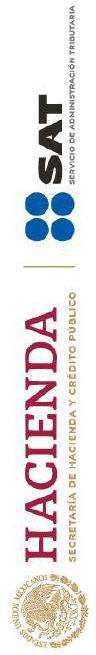 Martes 16 de enero de 2024	DIARIO OFICIALMartes 16 de enero de 2024	DIARIO OFICIALMartes 16 de enero de 2024	DIARIO OFICIALMartes 16 de enero de 2024	DIARIO OFICIALMartes 16 de enero de 2024	DIARIO OFICIALMartes 16 de enero de 2024	DIARIO OFICIALMartes 16 de enero de 2024	DIARIO OFICIALMartes 16 de enero de 2024	DIARIO OFICIALMartes 16 de enero de 2024	DIARIO OFICIALMartes 16 de enero de 2024	DIARIO OFICIALMartes 16 de enero de 2024	DIARIO OFICIALMartes 16 de enero de 2024	DIARIO OFICIALMartes 16 de enero de 2024	DIARIO OFICIALMartes 16 de enero de 2024	DIARIO OFICIALMartes 16 de enero de 2024	DIARIO OFICIALMartes 16 de enero de 2024	DIARIO OFICIALMartes 16 de enero de 2024	DIARIO OFICIALMartes 16 de enero de 2024	DIARIO OFICIALMartes 16 de enero de 2024	DIARIO OFICIALMartes 16 de enero de 2024	DIARIO OFICIALMartes 16 de enero de 2024	DIARIO OFICIALMartes 16 de enero de 2024	DIARIO OFICIALMartes 16 de enero de 2024	DIARIO OFICIALMartes 16 de enero de 2024	DIARIO OFICIALMartes 16 de enero de 2024	DIARIO OFICIALMartes 16 de enero de 2024	DIARIO OFICIALMartes 16 de enero de 2024	DIARIO OFICIALMartes 16 de enero de 2024	DIARIO OFICIALMartes 16 de enero de 2024	DIARIO OFICIALMartes 16 de enero de 2024	DIARIO OFICIALMartes 16 de enero de 2024	DIARIO OFICIALMartes 16 de enero de 2024	DIARIO OFICIALMartes 16 de enero de 2024	DIARIO OFICIALMartes 16 de enero de 2024	DIARIO OFICIALMartes 16 de enero de 2024	DIARIO OFICIALMartes 16 de enero de 2024	DIARIO OFICIALMartes 16 de enero de 2024	DIARIO OFICIALMartes 16 de enero de 2024	DIARIO OFICIALMartes 16 de enero de 2024	DIARIO OFICIALMartes 16 de enero de 2024	DIARIO OFICIALMartes 16 de enero de 2024	DIARIO OFICIALMartes 16 de enero de 2024	DIARIO OFICIALMartes 16 de enero de 2024	DIARIO OFICIALMartes 16 de enero de 2024	DIARIO OFICIALMartes 16 de enero de 2024	DIARIO OFICIALMartes 16 de enero de 2024	DIARIO OFICIALMartes 16 de enero de 2024	DIARIO OFICIALMartes 16 de enero de 2024	DIARIO OFICIALMartes 16 de enero de 2024	DIARIO OFICIALMartes 16 de enero de 2024	DIARIO OFICIALMartes 16 de enero de 2024	DIARIO OFICIALMartes 16 de enero de 2024	DIARIO OFICIALMartes 16 de enero de 2024	DIARIO OFICIALMartes 16 de enero de 2024	DIARIO OFICIALMartes 16 de enero de 2024	DIARIO OFICIALMartes 16 de enero de 2024	DIARIO OFICIALMartes 16 de enero de 2024	DIARIO OFICIALMartes 16 de enero de 2024	DIARIO OFICIALMartes 16 de enero de 2024	DIARIO OFICIALMartes 16 de enero de 2024	DIARIO OFICIALMartes 16 de enero de 2024	DIARIO OFICIALMartes 16 de enero de 2024	DIARIO OFICIALMartes 16 de enero de 2024	DIARIO OFICIALMartes 16 de enero de 2024	DIARIO OFICIALMartes 16 de enero de 2024	DIARIO OFICIALMartes 16 de enero de 2024	DIARIO OFICIALMartes 16 de enero de 2024	DIARIO OFICIALMartes 16 de enero de 2024	DIARIO OFICIALMartes 16 de enero de 2024	DIARIO OFICIALMartes 16 de enero de 2024	DIARIO OFICIALMartes 16 de enero de 2024	DIARIO OFICIALMartes 16 de enero de 2024	DIARIO OFICIALMartes 16 de enero de 2024	DIARIO OFICIALMartes 16 de enero de 2024	DIARIO OFICIALMartes 16 de enero de 2024	DIARIO OFICIALMartes 16 de enero de 2024	DIARIO OFICIALMartes 16 de enero de 2024	DIARIO OFICIALMartes 16 de enero de 2024	DIARIO OFICIALMartes 16 de enero de 2024	DIARIO OFICIALMartes 16 de enero de 2024	DIARIO OFICIALMartes 16 de enero de 2024	DIARIO OFICIALMartes 16 de enero de 2024	DIARIO OFICIALMartes 16 de enero de 2024	DIARIO OFICIALMartes 16 de enero de 2024	DIARIO OFICIALMartes 16 de enero de 2024	DIARIO OFICIALMartes 16 de enero de 2024	DIARIO OFICIALMartes 16 de enero de 2024	DIARIO OFICIALMartes 16 de enero de 2024	DIARIO OFICIALMartes 16 de enero de 2024	DIARIO OFICIALMartes 16 de enero de 2024	DIARIO OFICIALMartes 16 de enero de 2024	DIARIO OFICIALMartes 16 de enero de 2024	DIARIO OFICIALMartes 16 de enero de 2024	DIARIO OFICIALMartes 16 de enero de 2024	DIARIO OFICIALMartes 16 de enero de 2024	DIARIO OFICIALMartes 16 de enero de 2024	DIARIO OFICIALMartes 16 de enero de 2024	DIARIO OFICIALMartes 16 de enero de 2024	DIARIO OFICIALMartes 16 de enero de 2024	DIARIO OFICIALMartes 16 de enero de 2024	DIARIO OFICIALMartes 16 de enero de 2024	DIARIO OFICIALMartes 16 de enero de 2024	DIARIO OFICIALMartes 16 de enero de 2024	DIARIO OFICIALMartes 16 de enero de 2024	DIARIO OFICIALMartes 16 de enero de 2024	DIARIO OFICIALMartes 16 de enero de 2024	DIARIO OFICIALMartes 16 de enero de 2024	DIARIO OFICIALMartes 16 de enero de 2024	DIARIO OFICIALMartes 16 de enero de 2024	DIARIO OFICIALMartes 16 de enero de 2024	DIARIO OFICIALMartes 16 de enero de 2024	DIARIO OFICIALMartes 16 de enero de 2024	DIARIO OFICIALMartes 16 de enero de 2024	DIARIO OFICIALMartes 16 de enero de 2024	DIARIO OFICIALMartes 16 de enero de 2024	DIARIO OFICIALMartes 16 de enero de 2024	DIARIO OFICIALMartes 16 de enero de 2024	DIARIO OFICIALMartes 16 de enero de 2024	DIARIO OFICIALMartes 16 de enero de 2024	DIARIO OFICIALMartes 16 de enero de 2024	DIARIO OFICIALMartes 16 de enero de 2024	DIARIO OFICIALMartes 16 de enero de 2024	DIARIO OFICIALMartes 16 de enero de 2024	DIARIO OFICIALMartes 16 de enero de 2024	DIARIO OFICIALMartes 16 de enero de 2024	DIARIO OFICIALMartes 16 de enero de 2024	DIARIO OFICIALMartes 16 de enero de 2024	DIARIO OFICIALMartes 16 de enero de 2024	DIARIO OFICIALMartes 16 de enero de 2024	DIARIO OFICIALMartes 16 de enero de 2024	DIARIO OFICIALMartes 16 de enero de 2024	DIARIO OFICIALMartes 16 de enero de 2024	DIARIO OFICIALMartes 16 de enero de 2024	DIARIO OFICIALMartes 16 de enero de 2024	DIARIO OFICIALMartes 16 de enero de 2024	DIARIO OFICIALMartes 16 de enero de 2024	DIARIO OFICIALMartes 16 de enero de 2024	DIARIO OFICIALMartes 16 de enero de 2024	DIARIO OFICIALMartes 16 de enero de 2024	DIARIO OFICIALMartes 16 de enero de 2024	DIARIO OFICIALMartes 16 de enero de 2024	DIARIO OFICIALMartes 16 de enero de 2024	DIARIO OFICIALMartes 16 de enero de 2024	DIARIO OFICIALMartes 16 de enero de 2024	DIARIO OFICIALMartes 16 de enero de 2024	DIARIO OFICIALMartes 16 de enero de 2024	DIARIO OFICIALMartes 16 de enero de 2024	DIARIO OFICIALMartes 16 de enero de 2024	DIARIO OFICIALMartes 16 de enero de 2024	DIARIO OFICIALMartes 16 de enero de 2024	DIARIO OFICIALMartes 16 de enero de 2024	DIARIO OFICIALMartes 16 de enero de 2024	DIARIO OFICIALMartes 16 de enero de 2024	DIARIO OFICIALMartes 16 de enero de 2024	DIARIO OFICIALMartes 16 de enero de 2024	DIARIO OFICIALMartes 16 de enero de 2024	DIARIO OFICIALMartes 16 de enero de 2024	DIARIO OFICIALMartes 16 de enero de 2024	DIARIO OFICIALMartes 16 de enero de 2024	DIARIO OFICIALMartes 16 de enero de 2024	DIARIO OFICIALMartes 16 de enero de 2024	DIARIO OFICIALMartes 16 de enero de 2024	DIARIO OFICIALMartes 16 de enero de 2024	DIARIO OFICIALMartes 16 de enero de 2024	DIARIO OFICIALMartes 16 de enero de 2024	DIARIO OFICIALMartes 16 de enero de 2024	DIARIO OFICIALMartes 16 de enero de 2024	DIARIO OFICIALMartes 16 de enero de 2024	DIARIO OFICIALMartes 16 de enero de 2024	DIARIO OFICIALMartes 16 de enero de 2024	DIARIO OFICIALMartes 16 de enero de 2024	DIARIO OFICIALMartes 16 de enero de 2024	DIARIO OFICIALMartes 16 de enero de 2024	DIARIO OFICIALMartes 16 de enero de 2024	DIARIO OFICIALMartes 16 de enero de 2024	DIARIO OFICIALMartes 16 de enero de 2024	DIARIO OFICIALMartes 16 de enero de 2024	DIARIO OFICIALMartes 16 de enero de 2024	DIARIO OFICIALMartes 16 de enero de 2024	DIARIO OFICIALMartes 16 de enero de 2024	DIARIO OFICIALMartes 16 de enero de 2024	DIARIO OFICIALMartes 16 de enero de 2024	DIARIO OFICIALMartes 16 de enero de 2024	DIARIO OFICIALMartes 16 de enero de 2024	DIARIO OFICIALMartes 16 de enero de 2024	DIARIO OFICIALMartes 16 de enero de 2024	DIARIO OFICIALMartes 16 de enero de 2024	DIARIO OFICIALMartes 16 de enero de 2024	DIARIO OFICIALMartes 16 de enero de 2024	DIARIO OFICIALMartes 16 de enero de 2024	DIARIO OFICIALMartes 16 de enero de 2024	DIARIO OFICIALMartes 16 de enero de 2024	DIARIO OFICIALMartes 16 de enero de 2024	DIARIO OFICIALMartes 16 de enero de 2024	DIARIO OFICIALMartes 16 de enero de 2024	DIARIO OFICIALMartes 16 de enero de 2024	DIARIO OFICIALMartes 16 de enero de 2024	DIARIO OFICIALMartes 16 de enero de 2024	DIARIO OFICIALMartes 16 de enero de 2024	DIARIO OFICIALMartes 16 de enero de 2024	DIARIO OFICIALMartes 16 de enero de 2024	DIARIO OFICIALMartes 16 de enero de 2024	DIARIO OFICIALMartes 16 de enero de 2024	DIARIO OFICIALMartes 16 de enero de 2024	DIARIO OFICIALMartes 16 de enero de 2024	DIARIO OFICIALMartes 16 de enero de 2024	DIARIO OFICIALMartes 16 de enero de 2024	DIARIO OFICIALMartes 16 de enero de 2024	DIARIO OFICIALMartes 16 de enero de 2024	DIARIO OFICIALMartes 16 de enero de 2024	DIARIO OFICIALMartes 16 de enero de 2024	DIARIO OFICIALMartes 16 de enero de 2024	DIARIO OFICIALMartes 16 de enero de 2024	DIARIO OFICIALMartes 16 de enero de 2024	DIARIO OFICIALMartes 16 de enero de 2024	DIARIO OFICIALMartes 16 de enero de 2024	DIARIO OFICIALMartes 16 de enero de 2024	DIARIO OFICIALMartes 16 de enero de 2024	DIARIO OFICIALMartes 16 de enero de 2024	DIARIO OFICIALMartes 16 de enero de 2024	DIARIO OFICIALMartes 16 de enero de 2024	DIARIO OFICIALMartes 16 de enero de 2024	DIARIO OFICIALMartes 16 de enero de 2024	DIARIO OFICIALMartes 16 de enero de 2024	DIARIO OFICIALMartes 16 de enero de 2024	DIARIO OFICIALMartes 16 de enero de 2024	DIARIO OFICIALMartes 16 de enero de 2024	DIARIO OFICIALMartes 16 de enero de 2024	DIARIO OFICIALMartes 16 de enero de 2024	DIARIO OFICIALMartes 16 de enero de 2024	DIARIO OFICIALMartes 16 de enero de 2024	DIARIO OFICIALMartes 16 de enero de 2024	DIARIO OFICIALMartes 16 de enero de 2024	DIARIO OFICIALMartes 16 de enero de 2024	DIARIO OFICIALMartes 16 de enero de 2024	DIARIO OFICIALMartes 16 de enero de 2024	DIARIO OFICIALMartes 16 de enero de 2024	DIARIO OFICIALMartes 16 de enero de 2024	DIARIO OFICIALMartes 16 de enero de 2024	DIARIO OFICIALMartes 16 de enero de 2024	DIARIO OFICIALMartes 16 de enero de 2024	DIARIO OFICIALMartes 16 de enero de 2024	DIARIO OFICIALMartes 16 de enero de 2024	DIARIO OFICIALMartes 16 de enero de 2024	DIARIO OFICIALMartes 16 de enero de 2024	DIARIO OFICIALMartes 16 de enero de 2024	DIARIO OFICIALMartes 16 de enero de 2024	DIARIO OFICIALMartes 16 de enero de 2024	DIARIO OFICIALMartes 16 de enero de 2024	DIARIO OFICIALMartes 16 de enero de 2024	DIARIO OFICIALMartes 16 de enero de 2024	DIARIO OFICIALMartes 16 de enero de 2024	DIARIO OFICIALMartes 16 de enero de 2024	DIARIO OFICIALMartes 16 de enero de 2024	DIARIO OFICIALMartes 16 de enero de 2024	DIARIO OFICIALMartes 16 de enero de 2024	DIARIO OFICIALMartes 16 de enero de 2024	DIARIO OFICIALMartes 16 de enero de 2024	DIARIO OFICIALMartes 16 de enero de 2024	DIARIO OFICIALMartes 16 de enero de 2024	DIARIO OFICIALMartes 16 de enero de 2024	DIARIO OFICIALMartes 16 de enero de 2024	DIARIO OFICIALMartes 16 de enero de 2024	DIARIO OFICIALMartes 16 de enero de 2024	DIARIO OFICIALMartes 16 de enero de 2024	DIARIO OFICIALMartes 16 de enero de 2024	DIARIO OFICIALMartes 16 de enero de 2024	DIARIO OFICIALMartes 16 de enero de 2024	DIARIO OFICIALMartes 16 de enero de 2024	DIARIO OFICIALMartes 16 de enero de 2024	DIARIO OFICIALMartes 16 de enero de 2024	DIARIO OFICIALMartes 16 de enero de 2024	DIARIO OFICIALMartes 16 de enero de 2024	DIARIO OFICIALMartes 16 de enero de 2024	DIARIO OFICIALMartes 16 de enero de 2024	DIARIO OFICIALMartes 16 de enero de 2024	DIARIO OFICIALMartes 16 de enero de 2024	DIARIO OFICIALMartes 16 de enero de 2024	DIARIO OFICIALMartes 16 de enero de 2024	DIARIO OFICIALMartes 16 de enero de 2024	DIARIO OFICIALMartes 16 de enero de 2024	DIARIO OFICIALMartes 16 de enero de 2024	DIARIO OFICIALMartes 16 de enero de 2024	DIARIO OFICIALMartes 16 de enero de 2024	DIARIO OFICIALMartes 16 de enero de 2024	DIARIO OFICIALMartes 16 de enero de 2024	DIARIO OFICIALMartes 16 de enero de 2024	DIARIO OFICIALMartes 16 de enero de 2024	DIARIO OFICIALMartes 16 de enero de 2024	DIARIO OFICIALMartes 16 de enero de 2024	DIARIO OFICIALMartes 16 de enero de 2024	DIARIO OFICIALMartes 16 de enero de 2024	DIARIO OFICIALMartes 16 de enero de 2024	DIARIO OFICIALMartes 16 de enero de 2024	DIARIO OFICIALMartes 16 de enero de 2024	DIARIO OFICIALMartes 16 de enero de 2024	DIARIO OFICIALMartes 16 de enero de 2024	DIARIO OFICIALMartes 16 de enero de 2024	DIARIO OFICIALMartes 16 de enero de 2024	DIARIO OFICIALMartes 16 de enero de 2024	DIARIO OFICIALMartes 16 de enero de 2024	DIARIO OFICIALMartes 16 de enero de 2024	DIARIO OFICIALMartes 16 de enero de 2024	DIARIO OFICIALMartes 16 de enero de 2024	DIARIO OFICIALMartes 16 de enero de 2024	DIARIO OFICIALMartes 16 de enero de 2024	DIARIO OFICIALMartes 16 de enero de 2024	DIARIO OFICIALMartes 16 de enero de 2024	DIARIO OFICIALMartes 16 de enero de 2024	DIARIO OFICIALMartes 16 de enero de 2024	DIARIO OFICIALMartes 16 de enero de 2024	DIARIO OFICIALMartes 16 de enero de 2024	DIARIO OFICIALMartes 16 de enero de 2024	DIARIO OFICIALMartes 16 de enero de 2024	DIARIO OFICIALMartes 16 de enero de 2024	DIARIO OFICIALMartes 16 de enero de 2024	DIARIO OFICIALMartes 16 de enero de 2024	DIARIO OFICIALMartes 16 de enero de 2024	DIARIO OFICIALMartes 16 de enero de 2024	DIARIO OFICIALMartes 16 de enero de 2024	DIARIO OFICIALMartes 16 de enero de 2024	DIARIO OFICIALMartes 16 de enero de 2024	DIARIO OFICIALMartes 16 de enero de 2024	DIARIO OFICIALMartes 16 de enero de 2024	DIARIO OFICIALMartes 16 de enero de 2024	DIARIO OFICIALMartes 16 de enero de 2024	DIARIO OFICIALMartes 16 de enero de 2024	DIARIO OFICIALMartes 16 de enero de 2024	DIARIO OFICIALMartes 16 de enero de 2024	DIARIO OFICIALMartes 16 de enero de 2024	DIARIO OFICIALMartes 16 de enero de 2024	DIARIO OFICIALMartes 16 de enero de 2024	DIARIO OFICIALMartes 16 de enero de 2024	DIARIO OFICIALMartes 16 de enero de 2024	DIARIO OFICIALMartes 16 de enero de 2024	DIARIO OFICIALMartes 16 de enero de 2024	DIARIO OFICIALMartes 16 de enero de 2024	DIARIO OFICIALMartes 16 de enero de 2024	DIARIO OFICIALMartes 16 de enero de 2024	DIARIO OFICIALMartes 16 de enero de 2024	DIARIO OFICIALMartes 16 de enero de 2024	DIARIO OFICIALMartes 16 de enero de 2024	DIARIO OFICIALMartes 16 de enero de 2024	DIARIO OFICIALMartes 16 de enero de 2024	DIARIO OFICIALMartes 16 de enero de 2024	DIARIO OFICIALMartes 16 de enero de 2024	DIARIO OFICIALE12.Martes 16 de enero de 2024	DIARIO OFICIALMartes 16 de enero de 2024	DIARIO OFICIALMartes 16 de enero de 2024	DIARIO OFICIALMartes 16 de enero de 2024	DIARIO OFICIALMartes 16 de enero de 2024	DIARIO OFICIALMartes 16 de enero de 2024	DIARIO OFICIALMartes 16 de enero de 2024	DIARIO OFICIALMartes 16 de enero de 2024	DIARIO OFICIALMartes 16 de enero de 2024	DIARIO OFICIALInstruccionesTransmita esta solicitud a través de la Ventanilla Digital en la página electrónica www.ventanillaunica.gob.mx.Nota: La carta de crédito original (emitida en hoja membretada de la Institución de Crédito autorizada), se deberá presentar mediante escrito libre en la AGACE.* Anexar una copia simple de su escrito libre para asentar su acuse de recibo.También puede enviar el escrito libre y la carta de crédito mediante SEPOMEX o utilizando los servicios de empresas de mensajería (Para lo cual deberá anexar, Acta constitutiva del contribuyente, Instrumento notarial o póliza mercantil que acredite la personalidad del representante legal del contribuyente, cuando no conste en el acta constitutiva, ambos en original o copia certificada, además de copia certificada de la identificación oficial del representante legal de la empresa).Esta forma será llenada a máquina o con letra mayúscula de molde, con bolígrafo a tinta negra y las cifras no deberán invadir los límites de los recuadros.Esta forma no será válida si presenta alteraciones, tachaduras, raspaduras o enmendaduras.TIPO DE GARANTÍA.Deberá marcar con una “X” en el cuadro, si el contribuyente opta por garantizar el IVA e IEPS por la importación temporal de mercancías a través de fianza o carta de crédito según corresponda.Deberá marcar con una “X” en el cuadro según corresponda, si se trata de una garantía revolvente o garantía individual. Tratándose de bienes de activo fijo, el interés fiscal se garantizará a través de garantía individual de acuerdo a lo establecido en la regla 7.4.7.TIPO DE SOLICITUD.Deberá marcar con una “X” en el cuadro según corresponda, el tipo de solicitud que presenta:Aceptación: Cuando el contribuyente solicite ante la autoridad fiscal la aceptación de los documentos probatorios que garanticen el pago del interés fiscal de sus importaciones temporales.Deberá cumplir con el llenado de los requisitos del 1 al 6 y 12.1.1.Renovación: Tratándose de póliza de fianza, cuando el contribuyente notifique a la autoridad fiscal la renovación del plazo de la vigencia.Deberá cumplir con el llenado de los requisitos del 1, 2, 6, 7 y 12.1.2.Ampliación de vigencia: Tratándose de carta de crédito, cuando el contribuyente notifique a la autoridad fiscal la ampliación del plazo de la vigencia.Deberá cumplir con el llenado de los requisitos del 1, 2, 6, 8 y 12.1.3.Aumento de monto garantizado: Cuando el contribuyente notifique a la autoridad fiscal el aumento del monto de la garantía.Deberá cumplir con el llenado de los requisitos del 1, 2, 6, 9 y 12.1.4.Cancelación: Cuando el contribuyente solicite la cancelación de la garantía conforme a la establecido en el artículo 89 del Reglamento del CFF.Deberá cumplir con el llenado de los requisitos del 1, 2 y 10.Datos del contribuyente:Denominación y/o razón social.El contribuyente deberá indicar la denominación y/o razón social de acuerdo a la forma como se encuentra constituida y su clave ante el RFC.Actividad preponderante.Deberá indicar la actividad económica preponderante declarada ante el RFC.Sector productivo o Sector servicio.Deberá indicar el sector productivo o de servicio al que pertenece según en el anexo 1. Ejemplo:Deberá indicar el sector al que pertenece según corresponda, “A” si pertenece al sector productivo y “B” sies al sector servicio.Deberá indicar el número correspondiente al concepto de la actividad a la que pertenece.De acuerdo al ejemplo el contribuyente pertenecería al Sector Productivo (A), en la Industria Textil (15).Martes 16 de enero de 2024	DIARIO OFICIALMartes 16 de enero de 2024	DIARIO OFICIALMartes 16 de enero de 2024	DIARIO OFICIALMartes 16 de enero de 2024	DIARIO OFICIALMartes 16 de enero de 2024	DIARIO OFICIALMartes 16 de enero de 2024	DIARIO OFICIALMartes 16 de enero de 2024	DIARIO OFICIALE13.Martes 16 de enero de 2024	DIARIO OFICIALMartes 16 de enero de 2024	DIARIO OFICIALInstruccionesMartes 16 de enero de 2024	DIARIO OFICIALMartes 16 de enero de 2024	DIARIO OFICIALE15.Martes 16 de enero de 2024	DIARIO OFICIALInstruccionesMartes 16 de enero de 2024	DIARIO OFICIAL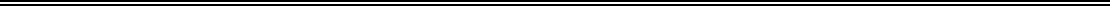 F1.Solicitud de Expedición de Copias Certificadas de Pedimentos y sus Anexos1) F E C H A: 	a	de	de 20 FORMA DE ENTREGAEntrega Personal en el módulo (marque con una X)Envío por Mensajería (marque con una X)DATOS GENERALES DEL SOLICITANTENombre, Razón o Denominación Social	Clave en el RFC-	-Domicilio para Oír y Recibir NotificacionesCalle:Núm. y/o LetraExt.:	Núm. y/o Letra Int.:Colonia:	Localidad:Código Postal:	Municipio o DelegaciónEntidad Federativa:Teléfono:Correo Electrónico:DATOS DEL PEDIMENTONúmero del PedimentoPatente	Número del PedimentoAduana de DespachoFecha de Pago del PedimentoNombre del Importador/Exportador que tramitó el o los pedimentos-Patente	Número del Pedimento-Patente	Número del Pedimento-Nota: En caso de más de 3 Pedimentos, anexar relación.NúmeroCANTIDAD DE COPIAS SOLICITADAS POR CADA PEDIMENTOCon Anexos(marque con una X)Sin Anexos(marque con una X)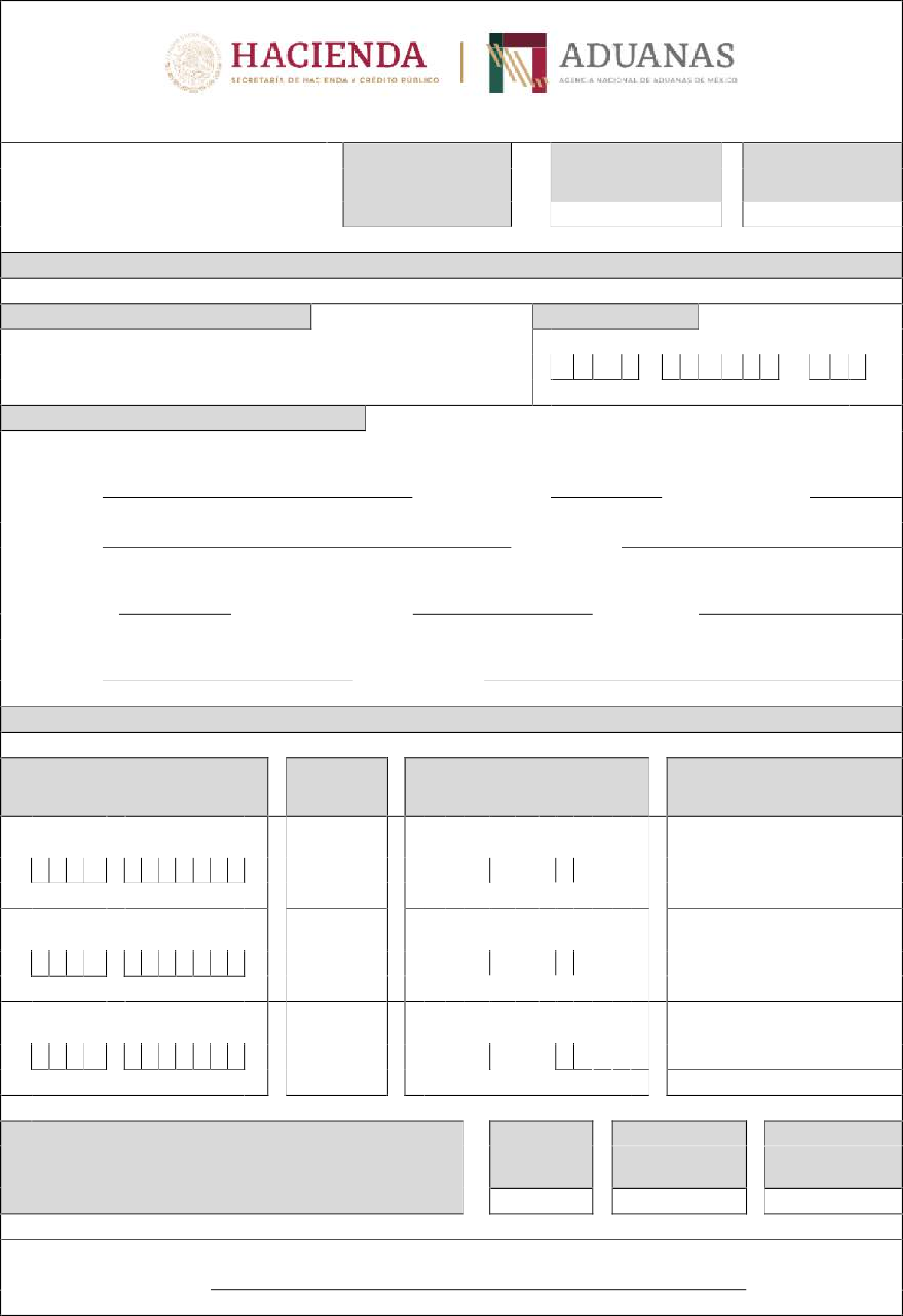 Declaro bajo protesta de decir verdad, que los datos asentados en la presente solicitud son reales y exactos.Firma autógrafa del solicitante o representante legalMartes 16 de enero de 2024	DIARIO OFICIALMartes 16 de enero de 2024	DIARIO OFICIALInstructivo de trámite de la Solicitud de copias certificadas de pedimentos y sus anexosF2.Martes 16 de enero de 2024	DIARIO OFICIALMartes 16 de enero de 2024	DIARIO OFICIALMartes 16 de enero de 2024	DIARIO OFICIALMartes 16 de enero de 2024	DIARIO OFICIALInstruccionesMartes 16 de enero de 2024	DIARIO OFICIALMartes 16 de enero de 2024	DIARIO OFICIALEn caso afirmativo señale si se infringió alguno de los supuestos previstos en el artículo 17-H Bis del CFF, durante los últimos doce meses.Deberá contestar lo que corresponda.Señale si al momento de ingresar su solicitud tiene actualizado sus medios de contacto para efectos del buzón tributario.Deberá contestar lo que corresponda.Indicar si la persona moral solicitante cuenta con Programa IMMEX. Deberá señalar el número del Programa IMMEX.Que realizó importaciones con un valor mayor a $106,705,330.00 (ciento seis millones setecientos cinco mil trescientos treinta pesos 00/100 m.n.) en el año de calendario anterior al que se presenta la solicitud.Que inicia sus operaciones y estima efectuar en el ejercicio de inicio importaciones con valor superior a $106,705,330.00 (ciento seis millones setecientos cinco mil trescientos treinta pesos 00/100 m.n.).Anotar el nombre y número de patente de los agentes aduanales o nombre y número de autorización de los apoderados aduanales autorizados para promover el despacho a nombre y en representación de la solicitante.Anotar el nombre, clave en el RFC y domicilio fiscal de los transportistas que designa para efectuar el traslado de las mercancías de comercio exterior.Deberá proporcionar el nombre, clave en el RFC y domicilio fiscal de los transportistas que designa para efectuar el traslado de las mercancías de comercio exterior.En caso de requerirlo, podrá agregar los campos necesarios.Señalar si al momento de ingresar su solicitud se encuentra suspendida en el Padrón de Importadores o en el Padrón de Importadores de Sectores Específicos o Padrón de Exportadores Sectorial.Deberá contestar lo que corresponda.Indicar si cuenta con un sistema de control de inventarios, para el registro de sus operaciones de comercio exterior.Deberá contestar lo que corresponda.Deberá contestar lo que corresponda.En caso afirmativo, deberá anexar un archivo con el reporte de saldos de mercancía de importación temporal o de mercancías objeto de operaciones de comercio exterior, de un periodo de un mes, que se encuentre dentro de los tres meses anteriores a la fecha de presentación de la solicitud de registro del despacho de mercancías de las empresas.En cualquier caso, deberá señalar el nombre del sistema o datos para su identificación, el lugar de radicación y domicilio o domicilios en México, con acceso a todas las funciones del sistema.Señalar si al momento de ingresar su solicitud el SAT ha interpuesto querella o denuncia penal en contra de los socios, accionistas, según corresponda, representante legal e integrantes de la administración de la empresa solicitante o declaratoria de perjuicio, durante los últimos tres años anteriores a la presentación de la solicitud.Deberá contestar lo que corresponda.Señalar si al momento de ingresar su solicitud lleva la contabilidad en medios electrónicos de conformidad con el artículo 28, fracción III, del CFF y la regla 2.8.1.5. de la RMF.Deberá contestar lo que corresponda.Señale si ingresa mensualmente su información contable a través del portal del SAT, de conformidad con el artículo 28, fracción IV, del CFF y la regla 2.8.1.6. de la RMF.Deberá contestar lo que corresponda.Martes 16 de enero de 2024	DIARIO OFICIALInstructivo de trámite de la Solicitud de registro del despacho de mercancías de las empresas.Martes 16 de enero de 2024	DIARIO OFICIALF3.Martes 16 de enero de 2024	DIARIO OFICIALMartes 16 de enero de 2024	DIARIO OFICIALMartes 16 de enero de 2024	DIARIO OFICIALMartes 16 de enero de 2024	DIARIO OFICIALMartes 16 de enero de 2024	DIARIO OFICIALMartes 16 de enero de 2024	DIARIO OFICIALMartes 16 de enero de 2024	DIARIO OFICIALMartes 16 de enero de 2024	DIARIO OFICIALMartes 16 de enero de 2024	DIARIO OFICIALMartes 16 de enero de 2024	DIARIO OFICIALMartes 16 de enero de 2024	DIARIO OFICIALMartes 16 de enero de 2024	DIARIO OFICIALMartes 16 de enero de 2024	DIARIO OFICIALMartes 16 de enero de 2024	DIARIO OFICIALMartes 16 de enero de 2024	DIARIO OFICIALMartes 16 de enero de 2024	DIARIO OFICIALMartes 16 de enero de 2024	DIARIO OFICIALMartes 16 de enero de 2024	DIARIO OFICIALMartes 16 de enero de 2024	DIARIO OFICIALMartes 16 de enero de 2024	DIARIO OFICIALMartes 16 de enero de 2024	DIARIO OFICIALMartes 16 de enero de 2024	DIARIO OFICIALMartes 16 de enero de 2024	DIARIO OFICIALMartes 16 de enero de 2024	DIARIO OFICIALInstruccionesMartes 16 de enero de 2024	DIARIO OFICIALMartes 16 de enero de 2024	DIARIO OFICIALMartes 16 de enero de 2024	DIARIO OFICIALMartes 16 de enero de 2024	DIARIO OFICIALMartes 16 de enero de 2024	DIARIO OFICIALMartes 16 de enero de 2024	DIARIO OFICIALMartes 16 de enero de 2024	DIARIO OFICIALMartes 16 de enero de 2024	DIARIO OFICIALMartes 16 de enero de 2024	DIARIO OFICIALMartes 16 de enero de 2024	DIARIO OFICIALMartes 16 de enero de 2024	DIARIO OFICIALMartes 16 de enero de 2024	DIARIO OFICIALMartes 16 de enero de 2024	DIARIO OFICIALMartes 16 de enero de 2024	DIARIO OFICIALMartes 16 de enero de 2024	DIARIO OFICIALMartes 16 de enero de 2024	DIARIO OFICIALMartes 16 de enero de 2024	DIARIO OFICIALMartes 16 de enero de 2024	DIARIO OFICIALMartes 16 de enero de 2024	DIARIO OFICIALMartes 16 de enero de 2024	DIARIO OFICIALMartes 16 de enero de 2024	DIARIO OFICIALMartes 16 de enero de 2024	DIARIO OFICIALInstructivo de trámite para obtener el Registro en el Esquema de Certificación de Empresas en la modalidad IVA e IEPSMartes 16 de enero de 2024	DIARIO OFICIALMartes 16 de enero de 2024	DIARIO OFICIALInstructivo de trámite para obtener el Registro en el Esquema de Certificación de Empresas en la modalidad de Comercializadora e ImportadoraMartes 16 de enero de 2024	DIARIO OFICIALInstructivo de trámite para obtener el Registro en el Esquema de Certificación de Empresas en la modalidad de Operador Económico Autorizado bajo los rubros de Importación y/o Exportación; Controladora; Aeronaves; SECIIT; Textil, Recinto Fiscalizado Estratégico y Tercerización LogísticaMartes 16 de enero de 2024	DIARIO OFICIALMartes 16 de enero de 2024	DIARIO OFICIALMartes 16 de enero de 2024	DIARIO OFICIALInstructivo de trámite para obtener el Registro en el Esquema de Certificación de Empresas, modalidad de Socio Comercial Certificado, rubros auto-transportista terrestre, agente aduanal, transporte ferroviario, parques industriales, recinto fiscalizado, mensajería y paquetería y almacén general de depósitoMartes 16 de enero de 2024	DIARIO OFICIALMartes 16 de enero de 2024	DIARIO OFICIALMartes 16 de enero de 2024	DIARIO OFICIALMartes 16 de enero de 2024	DIARIO OFICIALF4.Martes 16 de enero de 2024	DIARIO OFICIALNombre y firma del solicitante(Persona física solicitante o representante legal)Martes 16 de enero de 2024	DIARIO OFICIALInstruccionesMartes 16 de enero de 2024	DIARIO OFICIALF5.Martes 16 de enero de 2024	DIARIO OFICIALInstruccionesMartes 16 de enero de 2024	DIARIO OFICIALModelos auxiliares utilizados por los usuarios de comercio exterior: M1.1.PedimentoEl formato de pedimento, es un formato dinámico conformado por bloques, en el cual únicamente se deberán imprimir los bloques correspondientes a la información que deba ser declarada.Este formato deberá presentarse en un ejemplar destinado al importador o exportador, tratándose de las operaciones previstas en las reglas 2.5.1., tratándose de vehículos usados, remolques y semirremolques; 2.5.2., tratándose de vehículos usados, remolques y semirremolques; 3.1.21., fracción III, inciso b), 3.5.1., fracción II, 3.5.4., 3.5.5., 3.5.6., 3.5.8., y 3.5.11., así como las de vehículos realizadas al amparo de una franquicia diplomática, de conformidad con el artículo 62, fracción I de la Ley.A continuación, se presentan los diferentes bloques que pueden conformar un pedimento, citando la obligatoriedad de los mismos y la forma en que deberán ser impresos.Cuando en un campo determinado, el espacio especificado no sea suficiente, este se podrá ampliar agregando tantos renglones en el apartado como se requieran.La impresión deberá realizarse de preferencia en láser en papel tamaño carta y los tamaños de letra serán como se indica a continuación:Martes 16 de enero de 2024	DIARIO OFICIALEl formato de impresión para todas las fechas será: DD/MM/AAAA DondeDD	Es el día a dos posiciones. Dependiendo del mes que se trate, puede ser de 01 a 31.MM	Es el número de mes (01 a 12). AAAA	Es el año a cuatro posiciones.ENCABEZADO PRINCIPAL DEL PEDIMENTOEl encabezado principal deberá asentarse en la primera página de todo pedimento. La parte derecha del encabezado deberá utilizarse para la certificación de la selección automatizada.Martes 16 de enero de 2024	DIARIO OFICIAL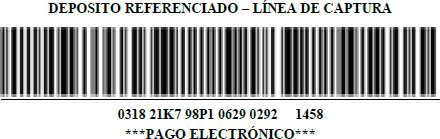 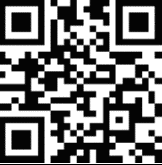 ENCABEZADO PARA PÁGINAS SECUNDARIAS DEL PEDIMENTOEl encabezado de las páginas 2 a la última página es el que se presenta a continuación.PIE DE PÁGINA DE TODAS LAS HOJAS DEL PEDIMENTOEl pie de página que se presenta a continuación deberá ser impreso en la parte inferior de todas las hojas del pedimento.En todos los tantos deberán aparecer su clave en el RFC, CURP y nombre del agente aduanal, agencia aduanal, apoderado aduanal, apoderado de almacén o representante legal acreditado.Cuando el pedimento lleve la e.firma del mandatario, deberán aparecer su clave en el RFC y nombre después de los del agente aduanal o de la agencia aduanal.El pago de las contribuciones puede realizarse mediante el servicio de pago electrónico, conforme a lo establecido en la regla 1.6.2., con la posibilidad de que la cuenta bancaria de la persona que contrate los servicios sea afectada directamente por el Banco. El agente aduanal, la agencia aduanal o apoderado aduanal que utilice el servicio de pago electrónico, deberá imprimir la certificación bancaria en el campo correspondiente del pedimento o en el documento oficial, conforme al apéndice 23 “Pago Electrónico” del Anexo 22.El Importador-Exportador podrá solicitar la certificación de la información transmitida al SAAI por el agente aduanal, la agencia aduanal o apoderado aduanal en el momento de la elaboración del pedimento en la DGIA.NOTA: Cuando el pedimento lleve la e.firma del agente aduanal o de la agencia aduanal, no se deberán imprimir los datos del mandatario; tratándose de la leyenda de pago electrónico, esta se deberá imprimir en el Pie de Página del pedimento, únicamente en la primera hoja.Martes 16 de enero de 2024	DIARIO OFICIALFIN DEL PEDIMENTOCon el fin de identificar la conclusión de la impresión del pedimento, en la última página, se deberá imprimir la siguiente leyenda, inmediatamente después del último bloque de información que se haya impreso.**********FIN DE PEDIMENTO ******NUM. TOTAL DE PARTIDAS: ******CLAVE PREVALIDADOR:**********ENCABEZADO DE DATOS DEL PROVEEDOR O COMPRADORSe deberán imprimir los números de acuse de valor generados con la transmisión a que se refiere el artículo 59-A de la Ley y la regla 1.9.16., que contiene la información de los CFDI o documentos equivalentes que expresen el valor de las mercancías que ampara el pedimento.DATOS DEL TRANSPORTE Y TRANSPORTISTACANDADOSGUIAS, MANIFIESTOS O CONOCIMIENTOS DE EMBARQUESe podrán imprimir tantos renglones como sean necesarios y en cada uno se podrá declarar la información hasta de tres números de guías, manifiestos o números de orden del conocimiento de embarque (número e identificador) o número de documentos de transporte.CONTENEDORES/CARRO DE FERROCARRIL/NÚMERO ECONÓMICO DEL VEHÍCULOSe podrán imprimir tantos renglones como sean necesarios y en cada uno se podrá declarar la información de contenedores, equipo de ferrocarril y número económico de vehículo (número y tipo).IDENTIFICADORES (NIVEL PEDIMENTO)Se podrán imprimir tantos renglones como sean necesarios.Martes 16 de enero de 2024	DIARIO OFICIALCUENTAS ADUANERAS Y CUENTAS ADUANERAS DE GARANTÍA A NIVEL PEDIMENTODESCARGOSCOMPENSACIONESDOCUMENTOS QUE AMPARAN LAS FORMAS DE PAGO: FIANZA, CARGO A PARTIDA PRESUPUESTAL GOBIERNO FEDERAL, CERTIFICADOS ESPECIALES DE TESORERÍA PÚBLICO Y PRIVADO.Se podrán imprimir tantos renglones como sean necesarios y en cada uno se podrá declarar la información de un documento que ampare alguna de las formas de pago citadas.OBSERVACIONESEl bloque correspondiente a observaciones deberá ser impreso cuando se haya enviado electrónicamente esta información, por considerar el agente aduanal, agencia aduanal, apoderado aduanal o de almacén conveniente manifestar alguna observación relacionada con el pedimento.ENCABEZADO DE PARTIDASPARTIDASEn la primera página que se imprima información de las partidas que ampara el pedimento, así como en las páginas subsecuentes que contengan información de partidas, se deberá imprimir el siguiente encabezado, ya sea inmediatamente después de los bloques de información general del pedimento o inmediatamente después del encabezado de las páginas subsecuentes.Para cada una de las partidas del pedimento se deberán declarar los datos que a continuación se mencionan, conforme a la posición en que se encuentran en este encabezado.Martes 16 de enero de 2024	DIARIO OFICIALNOTA: El renglón correspondiente a “Marca”, “Modelo” y “Código Producto” únicamente tendrá que serimpreso cuando esta información haya sido transmitida electrónicamente.MERCANCÍASREGULACIONES, RESTRICCIONES NO ARANCELARIAS Y NOMIDENTIFICADORES (NIVEL PARTIDA)CUENTAS ADUANERAS DE GARANTÍA A NIVEL PARTIDADETERMINACIÓN Y/O PAGO DE CONTRIBUCIONES POR APLICACIÓN DEL ARTÍCULO 2.5 DEL T- MEC A NIVEL PARTIDACuando la determinación y pago de contribuciones por aplicación del Artículo 2.5 del T-MEC se efectúe al tramitar el pedimento que ampare el retorno se deberá adicionar a la fracción arancelaria correspondiente, el siguiente bloque:DETERMINACIÓN Y/O PAGO DE CONTRIBUCIONES POR APLICACIÓN DE LOS ARTÍCULOS 2.5 DEL T-MEC, 14 DEL ANEXO III DE LA DECISIÓN, 15 DEL ANEXO I DEL TLCAELC O DEL ACC A NIVEL PARTIDAOBSERVACIONES A NIVEL PARTIDAEl bloque correspondiente a observaciones a nivel partida deberá ser impreso cuando se haya enviado electrónicamente esta información, por considerar el agente aduanal, agencia aduanal, apoderado aduanal o de almacén conveniente manifestar alguna observación relacionada con la partida.Martes 16 de enero de 2024	DIARIO OFICIALRECTIFICACIONESDATOS DE LA RECTIFICACIÓNCuando se trate de un pedimento de rectificación, el agente aduanal, la agencia aduanal o apoderado aduanal deberá imprimir el siguiente bloque en donde se hace mención al pedimento original y a la clave de documento de la rectificación inmediatamente después del encabezado de la primera página.CODIGOS DE BARRAS E INFORMACIÓN DE PAGO DE LA IMPRESIÓN DEL PEDIMENTODIFERENCIAS DE CONTRIBUCIONES A NIVEL PEDIMENTODespués de la información de la rectificación citada en el párrafo anterior, se deberá imprimir el cuadro de liquidación de las diferencias totales del pedimento de rectificación en relación a las contribuciones pagadas en el pedimento que se esté rectificando.Martes 16 de enero de 2024	DIARIO OFICIALCabe mencionar que los valores citados en este cuadro, en caso de existir importes a pagar con forma de pago 0 (cero, Efectivo – apéndice 13 Anexo 22), deberán coincidir con el importe de la línea de captura.NOTA: Cuando se esté rectificando información a nivel pedimento, en el campo de “Observaciones” a NivelPedimento se deberá citar la corrección que se haya realizado.PEDIMENTO COMPLEMENTARIOENCABEZADO DEL PEDIMENTO COMPLEMENTARIOCuando se trate de un pedimento complementario debido a la aplicación de los Artículos 2.5 del T-MEC, 14 del Anexo III de la Decisión, 15 del Anexo I del TLCAELC o del ACC, el agente aduanal, agencia aduanal o apoderado aduanal deberá imprimir el siguiente bloque inmediatamente después del encabezado principal del pedimento de la primera página.Después del bloque de descargos, se deberá imprimir el siguiente bloque, esto cuando el pedimento lo requiera.PRUEBA SUFICIENTEENCABEZADO PARA DETERMINACIÓN DE CONTRIBUCIONES A NIVEL PARTIDA PARA PEDIMENTOS COMPLEMENTARIOS AL AMPARO DEL ARTÍCULO 2.5 DEL T-MEC.NOTA: Cuando se trate de un pedimento complementario, para el cual existan diversas mercancías que fueron destinadas a EUA y a Canadá indistintamente, se deberán imprimir primero los bloques de “Prueba Suficiente” y “Encabezado para Determinación de Contribuciones a Nivel Partida para Pedimentos Complementarios al Amparo del Artículo 2.5 del T-MEC”, para las mercancías destinadas a EUA y en forma inmediata se imprimirán los mismos bloques para las mercancías destinadas a Canadá.Martes 16 de enero de 2024	DIARIO OFICIALENCABEZADO PARA DETERMINACIÓN DE CONTRIBUCIONES A NIVEL PARTIDA PARA PEDIMENTOS COMPLEMENTARIOS AL AMPARO DE LOS ARTÍCULOS 14 DEL ANEXO III DE LA DECISIÓN, 15 DEL ANEXO I DEL TLCAELC O DEL ACC.Martes 16 de enero de 2024	DIARIO OFICIALM1.2.Pedimento de importación. Parte II. Embarque parcial de mercancíasNúmero de pedimento 	 Datos del vehículo 	 Candados	 Contenedor(es) 	NombreInstructivo de llenado de la forma pedimento de importación. Parte II. Embarque parcial de mercancías.Martes 16 de enero de 2024	DIARIO OFICIALM1.3.Pedimento de exportación. Parte II. Embarque parcial de mercancíasNúmero de pedimento 	 Datos del vehículo 	 Candados	 Contenedor(es) 	NombreInstructivo de llenado de la forma pedimento de exportación. Parte II. Embarque parcial de mercancías.Martes 16 de enero de 2024	DIARIO OFICIALM1.4.Pedimento de tránsito para el transbordoHOJA 	DE 	No. DE PEDIMENTO 	 TIPO DE OPERACIÓN 	 CLAVE DE PEDIMENTO 	 ADUANA/SECCIÓN ORIGEN 	 ADUANA/SECCIÓN DESTINO 	 PAÍS DE ORIGEN 	T.C. 	FECHA DE ENTRADA 	 FECHA DE ARRIBO TRANSITO 	IMPORTADOR/DESTINATARIO 	 R.F.C.DOMICILIO 	LÍNEA AEREA (1) 		No. DE VUELO 	 MATRICULA No. 	 LÍNEA AEREA (2) 	No. DE VUELO 	MATRICULA No. 	 R.F.C.: 			No. DE REGISTRO LOCAL 		DOMICILIO 	 VALOR M.E. 	 VALOR DLS. 	CANTIDAD	NÚMEROS/FECHAS	FORMA FACTURACIÓNCFDI O DOCUMENTOS EQUIVALENTESGUIAS AEREASPROVEEDOR(ES)BULTOS	CANTIDAD	MARCAS	NÚMEROSENGOMADO O CANDADOS ASIGNADOSAGENTE ADUANAL, AGENCIA ADUANAL O APODERADO ADUANALREPRESENTANTE DE LA LINEA AEREAENCARGADO DE LA VERIFICACIÓNNOMBRE Y FIRMA	NOMBRE Y FIRMAMartes 16 de enero de 2024	DIARIO OFICIALM1.5.Forma Simplificada del PedimentoLa forma simplificada del Pedimento es un formato dinámico conformado por bloques, en el cual se deberán imprimir únicamente los bloques que se indican en el presente, con la información transmitida al SAAI en el momento de la elaboración del pedimento a que se refiere el Instructivo para el llenado del pedimento del Anexo 22.Este formato deberá presentarse en un ejemplar destinado al importador o exportador. En la parte inferior derecha, deberá llevar impresa la leyenda que corresponda conforme a lo siguiente:Destino/origen: interior del país. Destino/origen: región fronteriza. Destino/origen: franja fronteriza.Cuando el destino de la mercancía sea el interior del país, se trate de exportación, de pedimento complementario o pedimento de tránsito, la forma en que se imprimirá el pedimento deberá ser blanca, cuando sea a las franjas fronterizas, amarilla y en el caso de la región fronteriza, verde.En ningún caso la mercancía podrá circular con el ejemplar por una zona del país diferente a la que corresponda conforme al color, excepto del blanco que podrá circular por todo el país.Este formato no será aplicable tratándose de las operaciones previstas en las reglas 2.5.1., tratándose de vehículos usados, remolques y semirremolques; 2.5.2., tratándose de vehículos usados, remolques y semirremolques; 3.1.21., fracción III, inciso b), 3.5.1., fracción II, 3.5.4., 3.5.5., 3.5.6., 3.5.8. y 3.5.11., así como las de vehículos realizadas al amparo de una franquicia diplomática, de conformidad con el artículo 62, fracción I de la Ley.A continuación, se presentan los diferentes bloques que pueden conformar la forma simplificada de un pedimento, citando la obligatoriedad de los mismos y la forma en que deberán ser impresos.Cuando en un campo determinado, el espacio especificado no sea suficiente, este se podrá ampliar agregando tantos renglones en el apartado como se requieran.La impresión deberá realizarse de preferencia en láser en papel tamaño carta y los tamaños de letra serán como se indica a continuación:El formato de impresión para todas las fechas será:DD/MM/AAAA DondeDD	Es el día a dos posiciones. Dependiendo del mes que se trate, puede ser de 01 a 31.MM	Es el número de mes. (01 a 12). AAAA Es el año a cuatro posiciones.Martes 16 de enero de 2024	DIARIO OFICIALENCABEZADO DE LA FORMA SIMPLIFICADA DEL PEDIMENTOEl encabezado principal deberá imprimirse como primer bloque de toda forma simplificada del pedimento.La parte derecha del encabezado deberá utilizarse para la certificación de selección automatizada.La impresión del sub-bloque denominado “CUADRO DE LIQUIDACION” es obligatorio cuando el pago serealice por Ventanilla Bancaria.NOTA: En los pedimentos que se tramiten conforme a las reglas 3.7.5., 7.3.6., fracciones I y II, 4.5.20., 4.5.31., 4.8.5., 4.8.7. y 4.8.8., fracción II, los campos DESTINO, PESO BRUTO, MARCAS, NÚMEROS Y TOTALDE BULTOS deberán llevar impresa la leyenda “N/A”.Martes 16 de enero de 2024	DIARIO OFICIALENCABEZADO PARA PÁGINAS SECUNDARIAS DE LA FORMA SIMPLIFICADA DEL PEDIMENTOEl encabezado de las páginas 2 a la última página es el que se presenta a continuación.PIE DE PÁGINA DE TODAS LAS HOJAS DE LA FORMA SIMPLIFICADA DEL PEDIMENTOEl pie de página que se presenta a continuación deberá ser impreso en la parte inferior de todas las hojas del pedimento. Deberán aparecer la e.firma del agente aduanal, agencia aduanal, apoderado aduanal o apoderado de almacén.Cuando el pedimento lleve la e.firma del mandatario, deberán aparecer su clave en el RFC y nombre después de los del agente aduanal, agencia aduanal.El pago de las contribuciones puede realizarse mediante el servicio de pago Electrónico, conforme a lo establecido en la regla 1.6.2., con la posibilidad de que la cuenta bancaria de la persona que contrate los servicios sea afectada directamente por el Banco. El agente aduanal o apoderado aduanal que utilice el servicio de pago electrónico, deberá imprimir la certificación bancaria en el campo correspondiente de la forma simplificada del pedimento o en el documento oficial conforme al apéndice 23 “Pago Electrónico” del Anexo 22.El Importador-Exportador podrá solicitar la certificación de la información transmitida al SAAI por el agente aduanal o apoderado aduanal en el momento de la elaboración del pedimento en la DGIA.NOTA: Cuando el pedimento lleve la e.firma del agente aduanal de la agencia aduanal, no se deberán imprimir los datos del mandatario; tratándose de la leyenda de pago electrónico, esta se deberá imprimir en el Pie de Página de la forma simplificada del pedimento, únicamente en la primera hoja.FIN DEL PEDIMENTOCon el fin de identificar la conclusión de la forma simplificada del pedimento, en la última página, se deberá imprimir la siguiente leyenda, inmediatamente después del último bloque de información que se haya impreso.*********FIN DE PEDIMENTO *****NUM. TOTAL DE PARTIDAS: *****CLAVE PREVALIDADOR: ********** CANDADO(S)Para el renglón denominado NÚMERO DE CANDADO se podrán imprimir tantos renglones como sean necesarios y en cada uno se podrá declarar la información hasta de seis números de candados.El renglón 1RA. REVISIÓN y el renglón 2DA. REVISIÓN solamente se imprimen una sola vez.GUIAS, MANIFIESTOS, CONOCIMIENTOS DE EMBARQUE O DOCUMENTOS DE TRANSPORTEMartes 16 de enero de 2024	DIARIO OFICIALSe podrán imprimir tantos renglones como sean necesarios y en cada uno se podrá declarar la información hasta de tres números de guías, manifiestos o números de orden del conocimiento de embarque (número e identificador) o número de documentos de transporte.CONTENEDORES/EQUIPO DE FERROCARRIL/NÚMERO ECONÓMICO DEL VEHÍCULOSe podrán imprimir tantos renglones como sean necesarios y en cada uno se podrá declarar la información de contenedores, carro de ferrocarril y número económico de vehículo (número y tipo).NÚMERO DE ACUSE DE VALORSe podrán imprimir tantos renglones como sean necesarios y en cada uno se podrá declarar la información hasta de cuatro números.NOTA: La información de número de acuse de valor, únicamente tendrá que ser impreso cuando esta información haya sido transmitida en términos de la regla 1.9.16.IDENTIFICADORES (NIVEL PEDIMENTO)NOTA: Este bloque únicamente deberá imprimirse con el identificador correspondiente a las operaciones previstas en la regla 3.1.21., fracción III, inciso a).E-DOCUMENTSEste bloque deberá imprimirse únicamente con el complemento 1 del identificador “ED”, sin que sea necesario declarar la clave del identificador; se podrán imprimir tantos renglones como sean necesarios y en cada uno se podrá declarar la información hasta de cuatro números de e-document.NOTA: La información de renglones, únicamente tendrá que ser impresa cuando se adjunte documentación en términos de la regla 3.1.31.DATOS DEL TRANSPORTE Y TRANSPORTISTANOTA: Este bloque deberá ser impreso cuando electrónicamente se haya enviado esta información.OBSERVACIONESEl bloque correspondiente a observaciones deberá ser impreso cuando se haya enviado electrónicamente esta información, por considerar conveniente manifestar alguna observación relacionada con el pedimento.RECTIFICACIONESMartes 16 de enero de 2024	DIARIO OFICIALDATOS DE LA RECTIFICACIÓNCuando se trate de un pedimento de rectificación, el agente aduanal o apoderado aduanal deberá imprimir el siguiente bloque en donde se hace mención al pedimento original y a la clave de documento de la rectificación inmediatamente después del encabezado principal.CÓDIGOS DE BARRAS E INFORMACIÓN DE PAGO DE LA IMPRESIÓN DEL PEDIMENTO SIMPLIFICADODIFERENCIAS DE CONTRIBUCIONES A NIVEL PEDIMENTODespués de la información de la rectificación, citada en el bloque denominado “Datos de la rectificación”, se deberá imprimir el cuadro de liquidación de las diferencias totales del pedimento de rectificación en relación a las contribuciones pagadas en el pedimento que se esté rectificando.Cabe mencionar que los valores citados en este cuadro, en caso de existir importes a pagar con forma de pago 0 (cero, Efectivo – apéndice 13 Anexo 22), deberán coincidir con el importe de la línea de captura.M1.6.Martes 16 de enero de 2024	DIARIO OFICIALFormato de Aviso ConsolidadoEl formato de aviso consolidado está conformado por bloques, en el cual se deberán imprimir únicamente los bloques que se indican en el presente, para efectos de lo previsto en el artículo 37-A de la Ley y las reglas1.9.17. y 3.1.32.Este formato deberá presentarse en un ejemplar destinado al importador o exportador. En la parte inferior derecha, deberá llevar impresa la leyenda que corresponda conforme a lo siguiente:Destino/origen: interior del país. Destino/origen: región fronteriza. Destino/origen: franja fronteriza.Cuando el destino de la mercancía sea el interior del país, se trate de exportación, la forma en que se imprimirá deberá ser blanca, cuando sea a las franjas fronterizas, amarilla y en el caso de la región fronteriza, verde.En ningún caso la mercancía podrá circular con el ejemplar por una zona del país diferente a la que corresponda conforme al color, excepto del blanco que podrá circular por todo el país.A continuación, se presentan los diferentes bloques que deberán conformar el formato de aviso consolidado, citando la forma en la que deberán ser impresos.Deberá realizarse de preferencia con impresora láser en papel tamaño carta y con el formato de letra que se señala a continuación:ENCABEZADO PRINCIPAL DEL FORMATO DE AVISO CONSOLIDADOEl encabezado principal deberá imprimirse como primer bloque en el formato de aviso consolidado. La parte derecha del encabezado deberá utilizarse para las certificaciones de selección automatizada.ENCABEZADO PARA PÁGINAS SECUNDARIAS DEL FORMATO DE AVISO CONSOLIDADOMartes 16 de enero de 2024	DIARIO OFICIALEl encabezado de las páginas 2 a la última página es el que se presenta a continuación.PIE DE PÁGINA DEL FORMATO DE AVISO CONSOLIDADOEl pie de página que se presenta a continuación deberá ser impreso en la parte inferior como último bloque del formato de aviso consolidado.Deberán aparecer la clave en el RFC, CURP y nombre del Agente Aduanal, de la Agencia Aduanal, Apoderado Aduanal o Apoderado de Almacén, el número de serie del certificado y la e.firma de la transmisión a que se refiere la regla 1.9.17.Cuando la transmisión la realice el mandatario, deberá aparecer su clave en el RFC, CURP, nombre, el número de serie del certificado y la e.firma de la transmisión a que se refiere la regla 1.9.17., después del nombre, clave en el RFC, CURP y nombre del Agente Aduanal o de la Agencia Aduanal.FIN DE LA IMPRESIÓNCon el fin de identificar la conclusión del formato de aviso consolidado, en la última página, se deberá imprimir la siguiente leyenda, inmediatamente después del último bloque de información que se haya impreso.**********************************************FIN DE LA IMPRESIÓN************************************CANDADO(S)Para el renglón denominado NÚMERO DE CANDADO se podrán imprimir tantos renglones como sean necesarios y en cada uno se podrá declarar la información hasta de seis números de candados.El renglón 1RA. REVISIÓN y el renglón 2DA. REVISIÓN solamente se imprimen una sola vez.CONTENEDORES/EQUIPO DE FERROCARRIL/NÚMERO ECONÓMICO DEL VEHÍCULOSe podrán imprimir tantos renglones como sean necesarios y en cada uno se podrá declarar la información de contenedores, equipo de ferrocarril y número económico de vehículo. (número y tipo).OBSERVACIONESEl bloque correspondiente a observaciones deberá ser impreso cuando en el acuse de valor se haya transmitido electrónicamente esta información.INSTRUCTIVO PARA EL LLENADO DEL FORMATO DE AVISO CONSOLIDADOMartes 16 de enero de 2024	DIARIO OFICIALMartes 16 de enero de 2024	DIARIO OFICIALMartes 16 de enero de 2024	DIARIO OFICIALMartes 16 de enero de 2024	DIARIO OFICIALM1.7.ENCABEZADO PARA PÁGINAS SECUNDARIAS DEL DODAEl encabezado de las páginas 2 a la última página es el que se presenta a continuación.PIE DE PÁGINA DE TODAS LAS HOJAS DEL DODAEl pie de página que se presenta a continuación deberá ser impreso en la parte inferior de todas las hojas. Deberán aparecer el nombre y firma del representante legal, agente aduanal, agencia aduanal o apoderado aduanal:Martes 16 de enero de 2024	DIARIO OFICIALMartes 16 de enero de 2024	DIARIO OFICIALInstruccionesCuando el representante legal, agente aduanal, agencia aduanal o apoderado aduanal presente sus pedimentos o avisos consolidados conforme a la regla 3.1.33., deberá llenar el formato “DODA”, se deberá presentar este formato en un ejemplar ante el módulo de selección automatizado, en sustitución de los formatos de: pedimento, forma simplificada del pedimento y/o formato de aviso consolidado, relación de documentos, Pedimentos Parte II.El formato deberá generarlo el representante legal, agente aduanal, agencia aduanal o apoderado cuando realice la transmisión a que se refiere la regla 3.1.33., al servicio web o cuando la transmisión se realice por el Portal del SAT, el portal lo generará con los datos transmitidos.El formato deberá contener las siguientes especificaciones y los campos se llenarán como a continuación se indica:Martes 16 de enero de 2024	DIARIO OFICIALLos tamaños de letra serán como se indica a continuación:M1.8.Martes 16 de enero de 2024	DIARIO OFICIALCarta de cupo electrónicaValor DólaresDe conformidad con el artículo 119 de la Ley, se expide la presente carta de cupo respecto de la mercancía que a continuación se señala:Que serán despachadas al régimen de depósito fiscal por el agente aduanal, agencia aduanal o apoderado aduanal:Y enviados con destino al almacén general de depósito:Importador/Exportador:Acuse electrónico de validaciónInstruccionesMartes 16 de enero de 2024	DIARIO OFICIALMartes 16 de enero de 2024	DIARIO OFICIALNotas:Las medidas del papel en que ira impreso el formato serán de 28 cms. de largo por 21.5 cms. de ancho (tamaño carta).Cuando en un campo determinado resulte insuficiente el espacio definido, podrá ser ampliado agregando tantos renglones como se requieran, imprimiéndose el formato en el número de hojas que sean necesarias.Cuando se tenga más de una fracción arancelaria que ampara la carta de cupo, deberá declararse una por cada secuencia.Nombre del organizador:Martes 16 de enero de 2024	DIARIO OFICIALM1.9.Carta de cupo para exposiciones internacionales(Artículo 121, fracción III de la Ley)Número de pedimento:De conformidad con el artículo 119 de la ley se expide la presente carta de cupo respecto de la mercancía que a continuación se señala:Que serán despachadas al régimen de depósito fiscal por el agente o apoderado aduanal:Y enviados con destino al local destinado a la exposición internacional:Importador:Nombre y firma del representante legal o titular del local destinado a la exposición internacional.Nota: De no ser utilizado el presente documento dentro de los veinte días siguientes al de su expedición, deberá devolverse a la empresa que lo expide.Martes 16 de enero de 2024	DIARIO OFICIALInstruccionesMartes 16 de enero de 2024	DIARIO OFICIALM1.10.No. de FolioReporte de exportaciones de operaciones de submanufactura o submaquilaLugar de Expedición:Fecha de expedición:Día	MesAñoManifiesto bajo protesta de decir verdad que la información contenida en este documento es verdadera y exacta. Cuando los datos contenidos en la presente se modifiquen, me obligo a comunicar dicha situación. La falsedad o inexactitud de la información contenida en la presente, se sancionará de conformidad con las disposiciones fiscales aplicables.Martes 16 de enero de 2024	DIARIO OFICIALInstruccionesMartes 16 de enero de 2024	DIARIO OFICIAL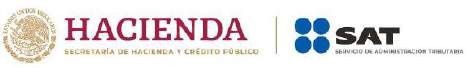 M1.11.Martes 16 de enero de 2024	DIARIO OFICIALInstructivo de llenado del formato Relación de documentosEl agente aduanal o agencia aduanal, apoderado aduanal o representante legal acreditado, es quien tiene la obligación de llenar este formato, cuando se trate tanto de operaciones efectuadas con un pedimento y/o aviso consolidado, o consolidación de carga conforme a la regla 3.1.24., o bien tratándose de operaciones realizadas con pedimentos Parte II a que se refiere la regla 3.1.21., fracción III, inciso a). El formato deberá presentarse ante el módulo de selección automatizado como primera hoja de todos los documentos que ampara.Los siguientes campos se llenarán, como a continuación se indica:El código de barras estará determinado como:Después de cada campo, se deben presentar los caracteres de control “CARRIAGE RETURN” y “LINE FEED”.Martes 16 de enero de 2024	DIARIO OFICIALDatos generales.Listado de Pedimentos o avisos consolidados.Número de contenedores.Atentamente.Ciudad de México, a 15 de diciembre de 2023.- En suplencia por ausencia del Jefe del Servicio de Administración Tributaria, con fundamento en el artículo 4, primer párrafo del Reglamento Interior del Servicio de Administración Tributaria, firma el Administrador General Jurídico, Lic. Ricardo Carrasco Varona.- Rúbrica.Martes 16 de enero de 2024	DIARIO OFICIALIdentificaciones oficiales y comprobantes de domicilio.Formatos de comercio exterior:Identificaciones oficiales y comprobantes de domicilio.Formatos de comercio exterior:Identificaciones oficiales y comprobantes de domicilio.Formatos de comercio exterior:Identificaciones oficiales y comprobantes de domicilio.Formatos de comercio exterior:Referencias indicativasNombre del FormatoAutoridad ante la que se presentaMedio de presentaciónA. AutorizacionesNombre de la AutorizaciónA. AutorizacionesNombre de la AutorizaciónA. AutorizacionesNombre de la AutorizaciónA. AutorizacionesNombre de la AutorizaciónA1.Autorización de importación temporal.Aduana queEscrito librecorrespondaA2.Autorización	de	importación	temporal	deAduana queEscrito libreembarcaciones/	Authorization	for	temporalcorrespondaimportation of boats.A3.Autorización	de	importación	temporal	deAduana o sección deEscrito libremercancías,  destinadas  al  mantenimiento  yentradareparación	de	las	mercancías	importadastemporalmente.A4.Autorización para importar mercancía por únicaDGOAEscrito librevez, sin haber concluido el trámite de inscripcióno  estando  suspendidos  en  el  Padrón  deImportadores, (Regla 1.3.5.).A5.Autorización a personas físicas para importarACNCE / ADJEscrito libremercancía por única vez, sin estar inscritas en elque correspondaPadrón de Importadores, (Regla 1.3.6.).A6.Autorización de inscripción para el Padrón deAGSC/ADSCEscrito libreExportadores Sectorial (Regla 1.3.7.).A7.Autorización para la importación de vehículosACAJACEEscrito libreespecialmente  construidos  o  transformados,equipados con dispositivos o aparatos diversospara cumplir con contrato derivado de licitaciónpública, (Regla 4.2.9.).A8.Autorización de rectificación de pedimentos.ACAJACEEscrito libreA9.Autorización para importar mercancías con finesACAJACEEscrito librede seguridad nacional.B. AvisosNombre del AvisoB1.	Aviso de compensación de contribuciones y	 Aduana que	Escrito libre aprovechamientos al comercio exterior.	correspondaB2.	Aviso de exportación temporal.		Aduana que	Escrito libre correspondaB3.	Aviso de importación o exportación temporal y Aduana de entrada o	Escrito libre retorno de envases.	salidaB4.	Aviso de introducción de mercancía donada a la	Aduana donde se	Escrito libre franja fronteriza del país (Regla 3.3.6., fracción II).		tramitará laoperación.B5.	Aviso de modificación al registro del despacho de	AGACE	Ventanilla Digital mercancías.B6.	Aviso único de renovación en el registro del	AGACE	Ventanilla Digital despacho de mercancías.B7.	Aviso de opción para la determinación del valor	 ADACE que	Escrito libre provisional (seguro global de transporte).	correspondaB8.	Aviso de registro de aparatos electrónicos e	Aduana de entrada	Escrito libre instrumentos de trabajo.B9.	Aviso de transferencia de mercancías sujetas al Aduana de entrada o	Escrito libre régimen de depósito fiscal de Duty Free.	salidaB10.	Aviso de traslado de mercancías de empresas		ADACE o aduana	SAAI con	Programa IMMEX,	RFE	u	Operador	según correspondaEconómico Autorizado.B11.	Aviso de traslado de mercancías de empresas	AGACE	SAAI con Programa IMMEX en la modalidad deOperador	Económico	Autorizado	rubro controladora de empresas.B12.	Aviso electrónico de importación y de exportación.	Aduana	SAAIB13.	Avisos a que se refiere la regla 7.2.1.,	AGACE	Ventanilla Digital relacionados con el Registro en el Esquema deCertificación de Empresas.B14.	Encargo conferido al agente aduanal para realizar	AGSC	Portal del SAT operaciones de comercio exterior o la revocacióndel mismo.* Formato electrónico: Trámites del RFC/Importadores y Exportadores/Actualiza tus encargos conferidosB15.   Aviso Único de Renovación en el Registro del	AGACE	 Ventanilla Digital Esquema de Certificación de Empresas.		(Modalidad IVA eIEPS)Escrito Libre (Comercializador a y OEA)B16.	Aviso electrónico de rechazo (Regla 1.8.2.).	DGIA	Portal del SATB17.	Aviso de retorno seguro de vehículos extranjeros.	ADACE que	Escrito librecorrespondaB18.	Aviso para prorrogar el plazo otorgado por la SE	ACAJACE	Escrito libre para cambiar al régimen de importación definitivao retornar al extranjero mercancías importadas temporalmente (4.3.8.).B19.	Aviso para el traslado de autopartes ubicadas en	ACAJACE	Escrito libre la franja o región fronteriza a la industria terminalautomotriz o manufacturera de vehículos de autotransporte en el resto del territorio nacional.B20.	Aviso de Capacidad Volumétrica de Almacenaje	 Aduana que	Escrito libre (Regla 2.3.8.).	correspondaB21.	Encargo conferido a la agencia aduanal para	AGSC	Portal del SAT realizar operaciones de comercio exterior o larevocación del mismo.*	Formato	electrónico:Trámites/RFC/ImportadoresySectoresEspecífico s/ActualizacióndeEncargosConferidosC. ConstanciasNombre de la ConstanciaC1.	Constancia de importación temporal, retorno o	Aduana	Ventanilla Digital transferencia de contenedores.C2.	Constancia	de	origen	de	productos	Autoridad aduanera	A requerimiento agropecuarios.C3.	Constancia de transferencia de mercancías.	Autoridad aduanera	A requerimientoD. DeclaracionesNombre de la DeclaraciónD1.	Formulario Postal.	Personal de la AduanaD2.	Declaración	de	aduana	para	pasajeros	Aduana	Escrito libre procedentes del extranjero (Español e Inglés).D3.	Declaración de dinero salida de pasajeros	Aduana	Escrito libre (Español e Inglés).D4.	Declaración de Internación o Extracción de	Aduana		Escrito cantidades en efectivo y/o documentos por cobrar		libre/Portal del (Español e Inglés).				SATD5.	Declaración	para	Movimiento	en	Cuenta	Aduana	Escrito libre Aduanera de Bienes, Importados Para Retornaren su Mismo Estado conforme al Art. 86 de la L.A.D6.	Documento de origen de productos minerales	 Aduana que extraídos, industrializados o manufacturados.	correspondaD7.	Pago de contribuciones al comercio exterior	Aduana		Escrito libre / (Español, Inglés y Francés).		Portal del SATD8.	Pedimento	de	importación	temporal	de	Aduana	Escrito libre / remolques, semirremolques y portacontenedores.			SAAID9.	Formulario múltiple de pago para comercio	Portal del SAT exterior.* Formato electrónico simplificado en la dirección	electrónica:https://pccem.mat.sat.gob.mx/PTSC/cet/FmpceC ontr/faces/resources/pages/pagos/formularioMulti plePago.jsf.E. FormatosNombre del FormatoE1.	Engomado oficial para el control de tránsito	Aduana interno por vía aérea.E2.	Manifestación de Valor.	Autoridad aduanera	Ventanilla DigitalE3.	Perfil de la empresa.	AGACE	Ventanilla DigitalE4.	Perfil del Agente Aduanal.	AGACE	Ventanilla DigitalE5.	Perfil del Auto transportista Terrestre.	AGACE	Ventanilla DigitalE6.	Perfil de Mensajería y Paquetería.	AGACE	Ventanilla DigitalE7.	Perfil del Recinto Fiscalizado.	AGACE	Ventanilla Digital E8.	Perfil del Recinto Fiscalizado Estratégico.	AGACE	Ventanilla Digital E9.	Perfil del Transportista Ferroviario.	AGACE	Ventanilla DigitalE10.    Perfil de Parques Industriales.	AGACE	Ventanilla DigitalE11.    Perfil del Almacén General de Depósito.	AGACE	Ventanilla DigitalE12.	Formato Único de Garantías en materia de IVA e	AGACE	Ventanilla Digital IEPS.E13.	Solicitud de emisión de resolución anticipada.	ACAJACE/ACNCE    Escrito libreE14.	Formato	para	presentar	el	Dictamen	de	AGACE	Ventanilla Digital compensación o disminución de gastos contra elaprovechamiento a cargo.E15	Manifestación de voluntad para asumir la	ACAJACE	Portal del SAT responsabilidad solidaria en términos de la regla7.3.3., fracción XIII.F. SolicitudesNombre de la SolicitudF1.	Solicitud de Expedición de Copias Certificadas de	ANAM / DGIA	Ventanilla Digital Pedimentos y sus Anexos.F2.	Solicitud de registro del despacho de mercancías	AGACE	Ventanilla Digital de las empresas.F3.	Solicitud de Registro en el Esquema de	AGACE		Escrito libre / Certificación de Empresas.		Ventanilla DigitalF4.	Solicitud de usuario y contraseña para ingresar al	DGMEIA	Escrito libre Sistema de Operación Integral Aduanera (SOIA).F5.	Solicitud de Matriz de Seguridad para Entrega de	DGMEIA	Escrito libre Información de Comercio Exterior.Referencias indicativasNombre del ModeloAutoridad ante la que se presentaMedio de presentaciónM1.1.Pedimento.AduanaEscrito libreM1.2.Pedimento de importación. Parte II. EmbarqueAduanaEscrito libreparcial de mercancías.M1.3.Pedimento de exportación. Parte II. EmbarqueAduanaEscrito libreparcial de mercancías.M1.4.Pedimento de tránsito para el transbordo.Aduana queEscrito librecorrespondaM1.5.Forma Simplificada del Pedimento.Aduana queEscrito librecorrespondaM1.6.Formato de Aviso consolidado.Aduana queEscrito librecorrespondaM1.7.Documento  de  operación  para  despachoAduana queEscrito libreaduanero. (DODA).correspondaM1.8.Carta de cupo electrónica.Aduana queSAAIcorrespondaM1.9.Carta	de	cupo	para	exposicionesAduana queAnexa alinternacionales.correspondapedimentoM1.10.Reporte de exportaciones de operaciones deNingunasubmanufactura o submaquila.M1.11.Relación de documentos.AduanaEscrito libre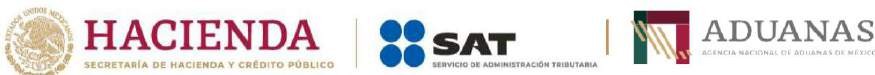 Autorización de importación temporalFecha de ingreso |	|	|	|	|	|	|	Fecha de vencimiento |	|	|	|	|	|	|día	mes	año	día	mes	añoAduana/sección aduanera	ClaveDatos del propietario.Nombre completo (apellido paterno/apellido materno/nombre(s)), razón o denominación socialDomicilio	Datos del importador.Nombre completo (apellido paterno/apellido materno/nombre(s)), razón o denominación socialDomicilio				 Licencia de conducir No. 				 Pasaporte	No.		S.S.N.FirmaAutorización de importación temporalFecha de ingreso |	|	|	|	|	|	|	Fecha de vencimiento |	|	|	|	|	|	|día	mes	año	día	mes	añoAduana/sección aduanera	ClaveDatos del propietario.Nombre completo (apellido paterno/apellido materno/nombre(s)), razón o denominación socialDomicilio	Datos del importador.Nombre completo (apellido paterno/apellido materno/nombre(s)), razón o denominación socialDomicilio				 Licencia de conducir No. 				 Pasaporte	No.		S.S.N.Firma3. Descripción de la mercancía.3. Descripción de la mercancía.4. Autorización de la aduana/sección aduanera. NombreNo. de gafete del empleado	FirmaSello Aduana/Sección aduanera5. Datos del retorno.Fecha 				 día	mes	año5. Datos del retorno.Fecha 				 día	mes	añoAduana/sección aduanera 	 Clave 		 Lugar 		Escribir con claridad, letra de molde y bolígrafo.Esta solicitud se debe de presentar en original y copia.Conserve su solicitud para ser entregada en la oficina de control vehicular de BANJERCITO por donde vaya a efectuar su retorno. Es su comprobante de la estancia legal de su mercancía.Este documento no es válido si presenta raspaduras o enmendaduras.Recuerde usted que al proporcionar datos inexactos o falsos se hará acreedor a sanciones relacionadas con la presunción de contrabando.Los campos 1, 2 y 3 serán llenados por el importador, los demás son de uso exclusivo de la autoridad aduanera.Estos datos deberán ser llenados por la autoridad aduanera:No. de Folio.- La autoridad aduanera anotará el número de folio del registro interno que corresponda.Fecha de ingreso.- Anotará la fecha de ingreso de la mercancía a territorio nacional, comenzando por el día, mes y año.Fecha de vencimiento.- Se anotará la fecha en que venza la importación temporal de la mercancía, empezando por el día, mes y año.Aduana/sección aduanera.- Anotará el nombre de la aduana o sección aduanera por la que se introduce la mercancía.Clave.- Anotará la clave de la aduana o sección aduanera por la que se introduce la mercancía. El importador proporcionará los siguientes datos:Datos del propietario:Nombre completo (apellido paterno/apellido materno/nombre(s)), razón o denominación social.Anotará el nombre del propietario o razón social, empezando por el apellido paterno, materno y nombre o (s) nombres, así como su dirección completa.Datos del importador:Nombre completo (apellido paterno/apellido materno/nombre(s)), razón o denominación social.Anotará el nombre del importador o de la razón social, residente en el extranjero en su caso, empezando por el apellido paterno, materno y nombre o nombres, así como su dirección completa.Licencia de conducir No.- Anotará el número de la licencia de conducir. Pasaporte No.- Anotará el número del pasaporte.S.S.N.- Anotará el número de la tarjeta de seguro social. Firma.- Asentará su firma autógrafa.Descripción de la mercancía:En este recuadro anotará la descripción, naturaleza, estado, origen y demás características de la mercancía, así como los demás datos que permitan la identificación de las mismas, o en su defecto las especificaciones técnicas o comerciales necesarias para su identificación, tales como marca, modelo, tipo, número de serie, tamaño, color, etc.Los siguientes datos deberán ser llenados por la autoridad aduanera:Autorización de la aduana/sección aduanera:Nombre.- Anotará el nombre completo de la persona que otorga la autorización por parte de la aduana.No. de gafete del empleado.- Anotará el número de identificación (gafete) personal del empleado de la aduana que otorga la autorización.Firma.- Asentará su firma el empleado que haya autorizado la solicitud.Sello de la Aduana/sección aduanera.- En este espacio se pondrá el sello de la aduana o sección aduanera que otorga la autorización.Datos del retorno:Fecha.- Anotará la fecha de retorno de la mercancía, comenzando por el día, mes y año.Aduana/sección aduanera.- Anotará el nombre de la aduana o sección aduanera por la que se retornará(n) la(s) mercancía(s).Clave.- Anotará la clave de la aduana o sección aduanera que le corresponda.Lugar.- Anotará el nombre de la ciudad, municipio y estado que le corresponda a la aduana o a la sección aduanera.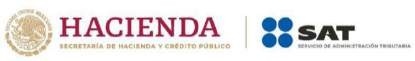 Autorización de importación temporal de embarcaciones / Authorization for temporal importation of boatsNo. de Folio/No. Of Folio:PARA SER LLENADO POR EL IMPORTADOR/THE IMPORTER WILL PROVIDE THE FOLLOWING INFORMATION1. Fecha de ingreso / Date of entry	Fecha de vencimiento / Expiring date|		|	|		|	|		|	|	|		|	|		|	|		|	| día/day		mes/month		año/year			día/day		mes/month		año/year2. Datos del propietario/Owner’s generals.Nombre completo (apellido paterno/apellido materno/nombre(s)), razón o denominación social/Full name (Lastname/name) or company’s name.Domicilio/Address	3. Datos del importador/Importer’s generals.Apellido paterno/Last name	Apellido materno/middle name	Nombre(s)/Name Domicilio/AddressLicencia de conducir/Drivers licensePasaporte/Passport number 	 Nacional/Mexican citizen ( ) Extranjero/Non Mexican citizen ( )Si  es  extranjero,  indique  su  calidad  migratoria/If  non  Mexican,  indicate  your  migratory  status:Propietario/Owner ( )	Cónyuge/Spouse ( )	Ascendiente/Ancestor ( )Descendiente/Descendant ( )	Otro/Other ( )4. Datos de la embarcación/Boat´s information. Clase de embarcación/Class of boatNombre/Name		Marca/Trademark 	 Eslora/Lenght	Tipo/Model 	 Modelo/Modelyear		Núm.	de	registro/Registryyear		Núm.	de	registro/Registryyear		Núm.	de	registro/Registryyear		Núm.	de	registro/Registryyear		Núm.	de	registro/RegistrynumberMotor (es)/Motor (motors) 	Serie casco/Hull´s series 	Motor (es)/Motor (motors) 	Serie casco/Hull´s series 	Motor (es)/Motor (motors) 	Serie casco/Hull´s series 	Motor (es)/Motor (motors) 	Serie casco/Hull´s series 	Motor (es)/Motor (motors) 	Serie casco/Hull´s series 	Motor (es)/Motor (motors) 	Serie casco/Hull´s series 	Motor (es)/Motor (motors) 	Serie casco/Hull´s series 	Color/Color		Título	de	propiedad/Ownership´s		Título	de	propiedad/Ownership´s		Título	de	propiedad/Ownership´s		Título	de	propiedad/Ownership´s		Título	de	propiedad/Ownership´stitleNúmero	deserie/	Serial	number		Número	de	matrícula/Enrolserie/	Serial	number		Número	de	matrícula/Enrolserie/	Serial	number		Número	de	matrícula/Enrolserie/	Serial	number		Número	de	matrícula/Enrolserie/	Serial	number		Número	de	matrícula/EnrolnumberVIN/VINVIN/VINVIN/VINVIN/VINVIN/VINVIN/VINVIN/VINFinalidad	ala	que	será	destinada	la	embarcación/The	object	ofla	que	será	destinada	la	embarcación/The	object	ofla	que	será	destinada	la	embarcación/The	object	ofla	que	será	destinada	la	embarcación/The	object	ofla	que	será	destinada	la	embarcación/The	object	ofboats5.	Destino	deExploración/Exploration5.	Destino	deExploración/Explorationlaembarcación/Boat´sdestination:Explotación/ExplorationExplotación/Exploration6. Declaro bajo protesta de decir verdad que retornaré oportunamente al extranjero la embarcación importada temporalmente a los Estados Unidos Mexicanos y que me abstendré de cometer infracciones o delitos relacionados con su indebida utilización durante su estancia en este país.I hereby declare under oath that I will opportunely return abroad the temporarily imported boat, and that I will abstain myself of commiting any penalties or felonies related with their improper use while their stay in this country.Firma/ Signature6. Declaro bajo protesta de decir verdad que retornaré oportunamente al extranjero la embarcación importada temporalmente a los Estados Unidos Mexicanos y que me abstendré de cometer infracciones o delitos relacionados con su indebida utilización durante su estancia en este país.I hereby declare under oath that I will opportunely return abroad the temporarily imported boat, and that I will abstain myself of commiting any penalties or felonies related with their improper use while their stay in this country.Firma/ Signature6. Declaro bajo protesta de decir verdad que retornaré oportunamente al extranjero la embarcación importada temporalmente a los Estados Unidos Mexicanos y que me abstendré de cometer infracciones o delitos relacionados con su indebida utilización durante su estancia en este país.I hereby declare under oath that I will opportunely return abroad the temporarily imported boat, and that I will abstain myself of commiting any penalties or felonies related with their improper use while their stay in this country.Firma/ Signature6. Declaro bajo protesta de decir verdad que retornaré oportunamente al extranjero la embarcación importada temporalmente a los Estados Unidos Mexicanos y que me abstendré de cometer infracciones o delitos relacionados con su indebida utilización durante su estancia en este país.I hereby declare under oath that I will opportunely return abroad the temporarily imported boat, and that I will abstain myself of commiting any penalties or felonies related with their improper use while their stay in this country.Firma/ Signature6. Declaro bajo protesta de decir verdad que retornaré oportunamente al extranjero la embarcación importada temporalmente a los Estados Unidos Mexicanos y que me abstendré de cometer infracciones o delitos relacionados con su indebida utilización durante su estancia en este país.I hereby declare under oath that I will opportunely return abroad the temporarily imported boat, and that I will abstain myself of commiting any penalties or felonies related with their improper use while their stay in this country.Firma/ Signature6. Declaro bajo protesta de decir verdad que retornaré oportunamente al extranjero la embarcación importada temporalmente a los Estados Unidos Mexicanos y que me abstendré de cometer infracciones o delitos relacionados con su indebida utilización durante su estancia en este país.I hereby declare under oath that I will opportunely return abroad the temporarily imported boat, and that I will abstain myself of commiting any penalties or felonies related with their improper use while their stay in this country.Firma/ Signature6. Declaro bajo protesta de decir verdad que retornaré oportunamente al extranjero la embarcación importada temporalmente a los Estados Unidos Mexicanos y que me abstendré de cometer infracciones o delitos relacionados con su indebida utilización durante su estancia en este país.I hereby declare under oath that I will opportunely return abroad the temporarily imported boat, and that I will abstain myself of commiting any penalties or felonies related with their improper use while their stay in this country.Firma/ Signature-Escribir con claridad, letra de molde y bolígrafo/Write clearly with ballpoint pen.-Esta solicitud se debe de presentar en original y copia/This form should be submitted in original and a copy.-Conserve su solicitud autorizada para ser entregada en la oficina de control de la aduana por donde vaya a efectuar su retorno. Este documento es su comprobante de la estancia legal de su embarcación/This form is your legal importation document, and it should be provided to the customs control office when returning abroad.-Este documento no es válido si presenta raspaduras o enmendaduras/This document is not valid if it presents scratchings or amendments.-Recuerde usted que al proporcionar datos inexactos o falsos se hará acreedor a sanciones relacionadas con la presunción de contrabando/You are liable for any false statements or inaccurate information provided in this document to penalties related to smuggling presumption.-No. de Folio/No. of Folio.- La autoridad aduanera anotará el número de folio del registro interno que corresponda/Custom´s authority will provide each form with its corresponding number.Los campos 1, 2, 3, 4, 5 y 6 serán llenados por el importador, los campos 7 y 8 son de uso exclusivo de laautoridad aduanera/Camp 1, 2, 3, 4, 5 and 6 must be completed by the importer, camp 7 and 8 are for official use only.Estos datos deberán ser llenados por el importador/The importer will provide the following information:Fecha de ingreso/Date of entry.- Anotará la fecha de ingreso de la embarcación a territorio nacional/The date on which the boats has crossed the mexican border.Fecha de vencimiento/Expyring date.- Se anotará la fecha en que venza la importación temporal de la embarcación/The date on which the authorization for the temporal importation of the boat expires.Datos del propietario/Owner´s generals.Nombre completo (apellido paterno/apellido materno/nombre(s)), razón o denominación social y domicilio fiscal/Full name (last name/name) or company´s name and complete address should be written down.Datos del importador/Importer’s generals.Anotará el nombre del importador, así como su dirección completa/The importer’s name and complete address should be written down.Licencia de conducir/Drivers license.- Anotará el número de la licencia de conducir/The driving license number should be written down.Pasaporte/Passport.- Anotará el número de pasaporte/The passport number should be written down.Nacional o Extranjero/Mexican or Non Mexican Citizen.- Anotará con una “X” si es nacional o extranjero/Mark with an “X” whether you are Mexican or Non Mexican Citizen.Si es extranjero, indique su calidad migratoria: Indicará mediante número asignado a su calidad migratoria/If Non Mexican, state your migratory status: Indicate by your assigned number your migratory status.Marcará con una “X” si la persona que solicita la importación temporal de la embarcación es el propietario, cónyuge, ascendiente o descendiente/Mark with an “X” whether the person that requires the temporal importation of the boat is the owner, spouse, ancestor or descendant.Datos de la embarcación/Boat’s information.- En este recuadro anotará los datos de la embarcación, tales como: clase de embarcación, nombre, marca, eslora, tipo, modelo, número de registro, número de motor, número de serie del casco, color, número del título de propiedad, número de serie, número de matrícula NIV /The boat’s information should be written down, such as class, name, trademark, length, model, model year, registry number, motor number, hull’s series number, color, real state property, serial number, enrol number, vehicle identification number.Destino de la embarcación/Boat´s destination: Señalará con una “X” la opción correspondiente al destino de la embarcación, pudiendo ser: explotación o exploración/An “X” mark should be marked at the correspondant boat destination (Exploitation or exploration). Finalidad a la que será destinada la embarcación/The object of boats: El importador señalará el uso que le dará a la embarcación/The importer’s object of boats should be written down.Firma/Signature.- Asentará su firma autógrafa/Your signature should be written down.Notas/Notes:Deberá acreditar la propiedad de la embarcación para lo cual deberá anexar a la presente solicitud copia de cualquiera de los siguientes documentos: el documento equivalente, el contrato de fletamento, título de propiedad, o bien del certificado de registro otorgado por la autoridad competente/The boats ownership should be proved by annexing to this application form any of the following documents: invoice, transport contract, ownership´s title or the registry certificate granted by the competent authority.Deberá anexar copia de la siguiente documentación/A copy of the following documents should be attached:Las características técnicas de las mercancías antes descritas/The technical characteristics of the above mentioned merchandise are indicated;Acta constitutiva en la que se establezca dentro del objeto social de la empresa, que se dedicará a la prestación de los servicios de exploración o explotación, y /Company´s by-laws in which exploration or exploitation should be included at the company´s purpose, andEn su caso, el contrato, concesión o autorización correspondiente, para la prestación de los servicios que requieran de dichas mercancías para su cumplimiento/If the case may be, the contract, concession or correspondant authorization which demonstrates that with the above mentioned merchandise, theservices will be rendered.Autorización de importación temporal de mercancías, destinadas al mantenimiento y reparación de las mercancías importadas temporalmenteImportación temporal.	( ) Retorno.	 ( )Fecha |		|	|		|	|	|	| día		mes		 añoAduana/Sección aduanera 	Clave: 	Datos del importador.Nombre o Razón Social: 				 Paterno	Materno	Nombre(s)R.F.C.(Nota: En caso de extranjeros, deberá declararse el R.F.C. genérico EXTR 920901 TS4)Domicilio: 	Datos relativos al pedimento, o a la forma oficial utilizada para la importación temporal de los bienes objeto de mantenimiento o reparación.Autorización de importación temporal de mercancías, destinadas al mantenimiento y reparación de las mercancías importadas temporalmenteImportación temporal.	( ) Retorno.	 ( )Fecha |		|	|		|	|	|	| día		mes		 añoAduana/Sección aduanera 	Clave: 	Datos del importador.Nombre o Razón Social: 				 Paterno	Materno	Nombre(s)R.F.C.(Nota: En caso de extranjeros, deberá declararse el R.F.C. genérico EXTR 920901 TS4)Domicilio: 	Datos relativos al pedimento, o a la forma oficial utilizada para la importación temporal de los bienes objeto de mantenimiento o reparación.Autorización de importación temporal de mercancías, destinadas al mantenimiento y reparación de las mercancías importadas temporalmenteImportación temporal.	( ) Retorno.	 ( )Fecha |		|	|		|	|	|	| día		mes		 añoAduana/Sección aduanera 	Clave: 	Datos del importador.Nombre o Razón Social: 				 Paterno	Materno	Nombre(s)R.F.C.(Nota: En caso de extranjeros, deberá declararse el R.F.C. genérico EXTR 920901 TS4)Domicilio: 	Datos relativos al pedimento, o a la forma oficial utilizada para la importación temporal de los bienes objeto de mantenimiento o reparación.Autorización de importación temporal de mercancías, destinadas al mantenimiento y reparación de las mercancías importadas temporalmenteImportación temporal.	( ) Retorno.	 ( )Fecha |		|	|		|	|	|	| día		mes		 añoAduana/Sección aduanera 	Clave: 	Datos del importador.Nombre o Razón Social: 				 Paterno	Materno	Nombre(s)R.F.C.(Nota: En caso de extranjeros, deberá declararse el R.F.C. genérico EXTR 920901 TS4)Domicilio: 	Datos relativos al pedimento, o a la forma oficial utilizada para la importación temporal de los bienes objeto de mantenimiento o reparación.Autorización de importación temporal de mercancías, destinadas al mantenimiento y reparación de las mercancías importadas temporalmenteImportación temporal.	( ) Retorno.	 ( )Fecha |		|	|		|	|	|	| día		mes		 añoAduana/Sección aduanera 	Clave: 	Datos del importador.Nombre o Razón Social: 				 Paterno	Materno	Nombre(s)R.F.C.(Nota: En caso de extranjeros, deberá declararse el R.F.C. genérico EXTR 920901 TS4)Domicilio: 	Datos relativos al pedimento, o a la forma oficial utilizada para la importación temporal de los bienes objeto de mantenimiento o reparación.Autorización de importación temporal de mercancías, destinadas al mantenimiento y reparación de las mercancías importadas temporalmenteImportación temporal.	( ) Retorno.	 ( )Fecha |		|	|		|	|	|	| día		mes		 añoAduana/Sección aduanera 	Clave: 	Datos del importador.Nombre o Razón Social: 				 Paterno	Materno	Nombre(s)R.F.C.(Nota: En caso de extranjeros, deberá declararse el R.F.C. genérico EXTR 920901 TS4)Domicilio: 	Datos relativos al pedimento, o a la forma oficial utilizada para la importación temporal de los bienes objeto de mantenimiento o reparación.Autorización de importación temporal de mercancías, destinadas al mantenimiento y reparación de las mercancías importadas temporalmenteImportación temporal.	( ) Retorno.	 ( )Fecha |		|	|		|	|	|	| día		mes		 añoAduana/Sección aduanera 	Clave: 	Datos del importador.Nombre o Razón Social: 				 Paterno	Materno	Nombre(s)R.F.C.(Nota: En caso de extranjeros, deberá declararse el R.F.C. genérico EXTR 920901 TS4)Domicilio: 	Datos relativos al pedimento, o a la forma oficial utilizada para la importación temporal de los bienes objeto de mantenimiento o reparación.Autorización de importación temporal de mercancías, destinadas al mantenimiento y reparación de las mercancías importadas temporalmenteImportación temporal.	( ) Retorno.	 ( )Fecha |		|	|		|	|	|	| día		mes		 añoAduana/Sección aduanera 	Clave: 	Datos del importador.Nombre o Razón Social: 				 Paterno	Materno	Nombre(s)R.F.C.(Nota: En caso de extranjeros, deberá declararse el R.F.C. genérico EXTR 920901 TS4)Domicilio: 	Datos relativos al pedimento, o a la forma oficial utilizada para la importación temporal de los bienes objeto de mantenimiento o reparación.Autorización de importación temporal de mercancías, destinadas al mantenimiento y reparación de las mercancías importadas temporalmenteImportación temporal.	( ) Retorno.	 ( )Fecha |		|	|		|	|	|	| día		mes		 añoAduana/Sección aduanera 	Clave: 	Datos del importador.Nombre o Razón Social: 				 Paterno	Materno	Nombre(s)R.F.C.(Nota: En caso de extranjeros, deberá declararse el R.F.C. genérico EXTR 920901 TS4)Domicilio: 	Datos relativos al pedimento, o a la forma oficial utilizada para la importación temporal de los bienes objeto de mantenimiento o reparación.Autorización de importación temporal de mercancías, destinadas al mantenimiento y reparación de las mercancías importadas temporalmenteImportación temporal.	( ) Retorno.	 ( )Fecha |		|	|		|	|	|	| día		mes		 añoAduana/Sección aduanera 	Clave: 	Datos del importador.Nombre o Razón Social: 				 Paterno	Materno	Nombre(s)R.F.C.(Nota: En caso de extranjeros, deberá declararse el R.F.C. genérico EXTR 920901 TS4)Domicilio: 	Datos relativos al pedimento, o a la forma oficial utilizada para la importación temporal de los bienes objeto de mantenimiento o reparación.Autorización de importación temporal de mercancías, destinadas al mantenimiento y reparación de las mercancías importadas temporalmenteImportación temporal.	( ) Retorno.	 ( )Fecha |		|	|		|	|	|	| día		mes		 añoAduana/Sección aduanera 	Clave: 	Datos del importador.Nombre o Razón Social: 				 Paterno	Materno	Nombre(s)R.F.C.(Nota: En caso de extranjeros, deberá declararse el R.F.C. genérico EXTR 920901 TS4)Domicilio: 	Datos relativos al pedimento, o a la forma oficial utilizada para la importación temporal de los bienes objeto de mantenimiento o reparación.Autorización de importación temporal de mercancías, destinadas al mantenimiento y reparación de las mercancías importadas temporalmenteImportación temporal.	( ) Retorno.	 ( )Fecha |		|	|		|	|	|	| día		mes		 añoAduana/Sección aduanera 	Clave: 	Datos del importador.Nombre o Razón Social: 				 Paterno	Materno	Nombre(s)R.F.C.(Nota: En caso de extranjeros, deberá declararse el R.F.C. genérico EXTR 920901 TS4)Domicilio: 	Datos relativos al pedimento, o a la forma oficial utilizada para la importación temporal de los bienes objeto de mantenimiento o reparación.Autorización de importación temporal de mercancías, destinadas al mantenimiento y reparación de las mercancías importadas temporalmenteImportación temporal.	( ) Retorno.	 ( )Fecha |		|	|		|	|	|	| día		mes		 añoAduana/Sección aduanera 	Clave: 	Datos del importador.Nombre o Razón Social: 				 Paterno	Materno	Nombre(s)R.F.C.(Nota: En caso de extranjeros, deberá declararse el R.F.C. genérico EXTR 920901 TS4)Domicilio: 	Datos relativos al pedimento, o a la forma oficial utilizada para la importación temporal de los bienes objeto de mantenimiento o reparación.Autorización de importación temporal de mercancías, destinadas al mantenimiento y reparación de las mercancías importadas temporalmenteImportación temporal.	( ) Retorno.	 ( )Fecha |		|	|		|	|	|	| día		mes		 añoAduana/Sección aduanera 	Clave: 	Datos del importador.Nombre o Razón Social: 				 Paterno	Materno	Nombre(s)R.F.C.(Nota: En caso de extranjeros, deberá declararse el R.F.C. genérico EXTR 920901 TS4)Domicilio: 	Datos relativos al pedimento, o a la forma oficial utilizada para la importación temporal de los bienes objeto de mantenimiento o reparación.Fecha de importación temporalFecha de vencimientodíadíamesmesañoañodíadíamesmesañoañoNo. de pedimento/ No. de folio de la forma oficial: 	 Descripción de la mercancía:Marca: 	Modelo:	 Tipo: 		No. de Serie: 	 Unidad: 		 Cantidad:	Datos de las partes, refacciones, o bienes destinados al mantenimiento o reparación.Descripción de la mercancía: 	 Especificaciones técnicas o comerciales: 	 En su caso:Marca: 	Modelo: 	 Tipo: 		No. de Serie: 	 No. de parte: 			Destino que se le dará a las partes o refacciones reemplazadas: Retornadas ( ) Destruidas ( ) Importadas definitivamente ( )No. de pedimento/ No. de folio de la forma oficial: 	 Descripción de la mercancía:Marca: 	Modelo:	 Tipo: 		No. de Serie: 	 Unidad: 		 Cantidad:	Datos de las partes, refacciones, o bienes destinados al mantenimiento o reparación.Descripción de la mercancía: 	 Especificaciones técnicas o comerciales: 	 En su caso:Marca: 	Modelo: 	 Tipo: 		No. de Serie: 	 No. de parte: 			Destino que se le dará a las partes o refacciones reemplazadas: Retornadas ( ) Destruidas ( ) Importadas definitivamente ( )No. de pedimento/ No. de folio de la forma oficial: 	 Descripción de la mercancía:Marca: 	Modelo:	 Tipo: 		No. de Serie: 	 Unidad: 		 Cantidad:	Datos de las partes, refacciones, o bienes destinados al mantenimiento o reparación.Descripción de la mercancía: 	 Especificaciones técnicas o comerciales: 	 En su caso:Marca: 	Modelo: 	 Tipo: 		No. de Serie: 	 No. de parte: 			Destino que se le dará a las partes o refacciones reemplazadas: Retornadas ( ) Destruidas ( ) Importadas definitivamente ( )No. de pedimento/ No. de folio de la forma oficial: 	 Descripción de la mercancía:Marca: 	Modelo:	 Tipo: 		No. de Serie: 	 Unidad: 		 Cantidad:	Datos de las partes, refacciones, o bienes destinados al mantenimiento o reparación.Descripción de la mercancía: 	 Especificaciones técnicas o comerciales: 	 En su caso:Marca: 	Modelo: 	 Tipo: 		No. de Serie: 	 No. de parte: 			Destino que se le dará a las partes o refacciones reemplazadas: Retornadas ( ) Destruidas ( ) Importadas definitivamente ( )No. de pedimento/ No. de folio de la forma oficial: 	 Descripción de la mercancía:Marca: 	Modelo:	 Tipo: 		No. de Serie: 	 Unidad: 		 Cantidad:	Datos de las partes, refacciones, o bienes destinados al mantenimiento o reparación.Descripción de la mercancía: 	 Especificaciones técnicas o comerciales: 	 En su caso:Marca: 	Modelo: 	 Tipo: 		No. de Serie: 	 No. de parte: 			Destino que se le dará a las partes o refacciones reemplazadas: Retornadas ( ) Destruidas ( ) Importadas definitivamente ( )No. de pedimento/ No. de folio de la forma oficial: 	 Descripción de la mercancía:Marca: 	Modelo:	 Tipo: 		No. de Serie: 	 Unidad: 		 Cantidad:	Datos de las partes, refacciones, o bienes destinados al mantenimiento o reparación.Descripción de la mercancía: 	 Especificaciones técnicas o comerciales: 	 En su caso:Marca: 	Modelo: 	 Tipo: 		No. de Serie: 	 No. de parte: 			Destino que se le dará a las partes o refacciones reemplazadas: Retornadas ( ) Destruidas ( ) Importadas definitivamente ( )No. de pedimento/ No. de folio de la forma oficial: 	 Descripción de la mercancía:Marca: 	Modelo:	 Tipo: 		No. de Serie: 	 Unidad: 		 Cantidad:	Datos de las partes, refacciones, o bienes destinados al mantenimiento o reparación.Descripción de la mercancía: 	 Especificaciones técnicas o comerciales: 	 En su caso:Marca: 	Modelo: 	 Tipo: 		No. de Serie: 	 No. de parte: 			Destino que se le dará a las partes o refacciones reemplazadas: Retornadas ( ) Destruidas ( ) Importadas definitivamente ( )No. de pedimento/ No. de folio de la forma oficial: 	 Descripción de la mercancía:Marca: 	Modelo:	 Tipo: 		No. de Serie: 	 Unidad: 		 Cantidad:	Datos de las partes, refacciones, o bienes destinados al mantenimiento o reparación.Descripción de la mercancía: 	 Especificaciones técnicas o comerciales: 	 En su caso:Marca: 	Modelo: 	 Tipo: 		No. de Serie: 	 No. de parte: 			Destino que se le dará a las partes o refacciones reemplazadas: Retornadas ( ) Destruidas ( ) Importadas definitivamente ( )No. de pedimento/ No. de folio de la forma oficial: 	 Descripción de la mercancía:Marca: 	Modelo:	 Tipo: 		No. de Serie: 	 Unidad: 		 Cantidad:	Datos de las partes, refacciones, o bienes destinados al mantenimiento o reparación.Descripción de la mercancía: 	 Especificaciones técnicas o comerciales: 	 En su caso:Marca: 	Modelo: 	 Tipo: 		No. de Serie: 	 No. de parte: 			Destino que se le dará a las partes o refacciones reemplazadas: Retornadas ( ) Destruidas ( ) Importadas definitivamente ( )No. de pedimento/ No. de folio de la forma oficial: 	 Descripción de la mercancía:Marca: 	Modelo:	 Tipo: 		No. de Serie: 	 Unidad: 		 Cantidad:	Datos de las partes, refacciones, o bienes destinados al mantenimiento o reparación.Descripción de la mercancía: 	 Especificaciones técnicas o comerciales: 	 En su caso:Marca: 	Modelo: 	 Tipo: 		No. de Serie: 	 No. de parte: 			Destino que se le dará a las partes o refacciones reemplazadas: Retornadas ( ) Destruidas ( ) Importadas definitivamente ( )No. de pedimento/ No. de folio de la forma oficial: 	 Descripción de la mercancía:Marca: 	Modelo:	 Tipo: 		No. de Serie: 	 Unidad: 		 Cantidad:	Datos de las partes, refacciones, o bienes destinados al mantenimiento o reparación.Descripción de la mercancía: 	 Especificaciones técnicas o comerciales: 	 En su caso:Marca: 	Modelo: 	 Tipo: 		No. de Serie: 	 No. de parte: 			Destino que se le dará a las partes o refacciones reemplazadas: Retornadas ( ) Destruidas ( ) Importadas definitivamente ( )No. de pedimento/ No. de folio de la forma oficial: 	 Descripción de la mercancía:Marca: 	Modelo:	 Tipo: 		No. de Serie: 	 Unidad: 		 Cantidad:	Datos de las partes, refacciones, o bienes destinados al mantenimiento o reparación.Descripción de la mercancía: 	 Especificaciones técnicas o comerciales: 	 En su caso:Marca: 	Modelo: 	 Tipo: 		No. de Serie: 	 No. de parte: 			Destino que se le dará a las partes o refacciones reemplazadas: Retornadas ( ) Destruidas ( ) Importadas definitivamente ( )No. de pedimento/ No. de folio de la forma oficial: 	 Descripción de la mercancía:Marca: 	Modelo:	 Tipo: 		No. de Serie: 	 Unidad: 		 Cantidad:	Datos de las partes, refacciones, o bienes destinados al mantenimiento o reparación.Descripción de la mercancía: 	 Especificaciones técnicas o comerciales: 	 En su caso:Marca: 	Modelo: 	 Tipo: 		No. de Serie: 	 No. de parte: 			Destino que se le dará a las partes o refacciones reemplazadas: Retornadas ( ) Destruidas ( ) Importadas definitivamente ( )No. de pedimento/ No. de folio de la forma oficial: 	 Descripción de la mercancía:Marca: 	Modelo:	 Tipo: 		No. de Serie: 	 Unidad: 		 Cantidad:	Datos de las partes, refacciones, o bienes destinados al mantenimiento o reparación.Descripción de la mercancía: 	 Especificaciones técnicas o comerciales: 	 En su caso:Marca: 	Modelo: 	 Tipo: 		No. de Serie: 	 No. de parte: 			Destino que se le dará a las partes o refacciones reemplazadas: Retornadas ( ) Destruidas ( ) Importadas definitivamente ( )Autorizó ingreso/salida en aduana.Nombre: 	 No. de gafete del empleado: 		Cargo: 			FirmaAutorizó ingreso/salida en aduana.Nombre: 	 No. de gafete del empleado: 		Cargo: 			FirmaAutorizó ingreso/salida en aduana.Nombre: 	 No. de gafete del empleado: 		Cargo: 			FirmaAutorizó ingreso/salida en aduana.Nombre: 	 No. de gafete del empleado: 		Cargo: 			FirmaAutorizó ingreso/salida en aduana.Nombre: 	 No. de gafete del empleado: 		Cargo: 			FirmaAutorizó ingreso/salida en aduana.Nombre: 	 No. de gafete del empleado: 		Cargo: 			FirmaAutorizó ingreso/salida en aduana.Nombre: 	 No. de gafete del empleado: 		Cargo: 			FirmaAutorizó ingreso/salida en aduana.Nombre: 	 No. de gafete del empleado: 		Cargo: 			FirmaAutorizó ingreso/salida en aduana.Nombre: 	 No. de gafete del empleado: 		Cargo: 			FirmaSello AduanaSello AduanaSello AduanaSello AduanaSello Aduana5. Datos de la destrucción o importación definitiva de las partes o refacciones reemplazadas.5. Datos de la destrucción o importación definitiva de las partes o refacciones reemplazadas.5. Datos de la destrucción o importación definitiva de las partes o refacciones reemplazadas.5. Datos de la destrucción o importación definitiva de las partes o refacciones reemplazadas.5. Datos de la destrucción o importación definitiva de las partes o refacciones reemplazadas.5. Datos de la destrucción o importación definitiva de las partes o refacciones reemplazadas.5. Datos de la destrucción o importación definitiva de las partes o refacciones reemplazadas.5. Datos de la destrucción o importación definitiva de las partes o refacciones reemplazadas.5. Datos de la destrucción o importación definitiva de las partes o refacciones reemplazadas.5. Datos de la destrucción o importación definitiva de las partes o refacciones reemplazadas.5. Datos de la destrucción o importación definitiva de las partes o refacciones reemplazadas.5. Datos de la destrucción o importación definitiva de las partes o refacciones reemplazadas.5. Datos de la destrucción o importación definitiva de las partes o refacciones reemplazadas.5. Datos de la destrucción o importación definitiva de las partes o refacciones reemplazadas.Pedimento de importación definitiva:	Aduana/sección/clave:Fecha y No. del acta de destrucción:	Autoridad ante la que se presentó el aviso de destrucción:Pedimento de importación definitiva:	Aduana/sección/clave:Fecha y No. del acta de destrucción:	Autoridad ante la que se presentó el aviso de destrucción:Pedimento de importación definitiva:	Aduana/sección/clave:Fecha y No. del acta de destrucción:	Autoridad ante la que se presentó el aviso de destrucción:Pedimento de importación definitiva:	Aduana/sección/clave:Fecha y No. del acta de destrucción:	Autoridad ante la que se presentó el aviso de destrucción:Pedimento de importación definitiva:	Aduana/sección/clave:Fecha y No. del acta de destrucción:	Autoridad ante la que se presentó el aviso de destrucción:Pedimento de importación definitiva:	Aduana/sección/clave:Fecha y No. del acta de destrucción:	Autoridad ante la que se presentó el aviso de destrucción:Pedimento de importación definitiva:	Aduana/sección/clave:Fecha y No. del acta de destrucción:	Autoridad ante la que se presentó el aviso de destrucción:Pedimento de importación definitiva:	Aduana/sección/clave:Fecha y No. del acta de destrucción:	Autoridad ante la que se presentó el aviso de destrucción:Pedimento de importación definitiva:	Aduana/sección/clave:Fecha y No. del acta de destrucción:	Autoridad ante la que se presentó el aviso de destrucción:Pedimento de importación definitiva:	Aduana/sección/clave:Fecha y No. del acta de destrucción:	Autoridad ante la que se presentó el aviso de destrucción:Pedimento de importación definitiva:	Aduana/sección/clave:Fecha y No. del acta de destrucción:	Autoridad ante la que se presentó el aviso de destrucción:Pedimento de importación definitiva:	Aduana/sección/clave:Fecha y No. del acta de destrucción:	Autoridad ante la que se presentó el aviso de destrucción:Pedimento de importación definitiva:	Aduana/sección/clave:Fecha y No. del acta de destrucción:	Autoridad ante la que se presentó el aviso de destrucción:Pedimento de importación definitiva:	Aduana/sección/clave:Fecha y No. del acta de destrucción:	Autoridad ante la que se presentó el aviso de destrucción:Declaro bajo protesta de decir verdad que los datos asentados en la presente solicitud son ciertos.Nombre y firma del importador o su representante legalDeclaro bajo protesta de decir verdad que los datos asentados en la presente solicitud son ciertos.Nombre y firma del importador o su representante legalDeclaro bajo protesta de decir verdad que los datos asentados en la presente solicitud son ciertos.Nombre y firma del importador o su representante legalDeclaro bajo protesta de decir verdad que los datos asentados en la presente solicitud son ciertos.Nombre y firma del importador o su representante legalDeclaro bajo protesta de decir verdad que los datos asentados en la presente solicitud son ciertos.Nombre y firma del importador o su representante legalDeclaro bajo protesta de decir verdad que los datos asentados en la presente solicitud son ciertos.Nombre y firma del importador o su representante legalDeclaro bajo protesta de decir verdad que los datos asentados en la presente solicitud son ciertos.Nombre y firma del importador o su representante legalDeclaro bajo protesta de decir verdad que los datos asentados en la presente solicitud son ciertos.Nombre y firma del importador o su representante legalDeclaro bajo protesta de decir verdad que los datos asentados en la presente solicitud son ciertos.Nombre y firma del importador o su representante legalDeclaro bajo protesta de decir verdad que los datos asentados en la presente solicitud son ciertos.Nombre y firma del importador o su representante legalDeclaro bajo protesta de decir verdad que los datos asentados en la presente solicitud son ciertos.Nombre y firma del importador o su representante legalDeclaro bajo protesta de decir verdad que los datos asentados en la presente solicitud son ciertos.Nombre y firma del importador o su representante legalDeclaro bajo protesta de decir verdad que los datos asentados en la presente solicitud son ciertos.Nombre y firma del importador o su representante legalDeclaro bajo protesta de decir verdad que los datos asentados en la presente solicitud son ciertos.Nombre y firma del importador o su representante legalNo. de folio: La aduana de entrada, asignará un número consecutivo a la solicitud de la operación.Operación: Se deberá marcar con una “X” la operación que se va llevar a cabo, importación temporal o retorno,según se trate.Fecha: Se deberá anotar la fecha de presentación de la solicitud ante la autoridad aduanera.Aduana/sección aduanera: Se deberá declarar la aduana y/o sección aduanera, por la cual se llevará a cabo la operación.Clave: Se deberá declarar la clave de la aduana y sección aduanera, por la cual se llevará a cabo la operación de mantenimiento o reparación, conforme al apéndice 1 del Anexo 22.Datos del importador:Nombre o Razón Social: Se deberán declarar el apellido paterno, materno y el nombre, de la persona que presenta la solicitud.RFC: Se deberá declarar la clave en el RFC de la persona física o moral encargada en llevar a cabo la operación. En caso de extranjeros, se deberá declarar la clave en el RFC, genérico EXTR920901TS4.Domicilio: Se deberá declarar el domicilio fiscal de la persona física o moral encargada de llevar a cabo la operación. En el caso de extranjeros, deberá declarar el domicilio fiscal del residente en territorio nacional.Datos relativos al pedimento, o la forma oficial utilizada para la importación temporal de los bienes objeto de mantenimiento o reparación:Fecha de importación temporal: En este campo se deberá declarar la fecha día, mes y año, de la importación temporal.Fecha de vencimiento: En este campo se deberá declarar la fecha día, mes y año, del vencimiento de la importación temporal.No. de pedimento/No. de folio de la forma oficial: En este campo se debe declarar el número de pedimento o el número de folio del documento que la autoridad aduanera asignó para llevar a cabo la operación.Descripción de la mercancía: Se deberá señalar la descripción comercial de la mercancía objeto del mantenimiento o reparación.Marca: En caso de tener marca, se deberá anotar la marca comercial del bien.Modelo, Tipo, No. de serie: En caso de contar con la información del Modelo, Tipo y/o número de serie, deberá ser declarada en la solicitud.Unidad: Se deberá declarar la unidad de medida comercial de las mercancías objeto de mantenimiento o reparación.Cantidad: Se deberá declarar la cantidad de bienes que serán objeto del mantenimiento o reparación.Datos de las partes o refacciones, o bienes destinados al mantenimiento o reparación:Descripción de la mercancía: Se deberá señalar la descripción comercial de la mercancía objeto del mantenimiento o reparación.Especificaciones técnicas o comerciales: Se deberá señalar la descripción comercial de la mercancía objeto del mantenimiento o reparación.Marca: Se deberá anotar la marca comercial del bien.Modelo, Tipo, No. de serie: En caso de contar con la información del Modelo, Tipo y/o número de serie, deberá ser declarada en la solicitud.Cantidad: Se deberá declarar la cantidad de bienes que serán objeto de la autorización.Destino que se le dará a las partes o refacciones reemplazadas:Destino: En este caso se deberá marcar con una “X” el uso al que será(n) sometida(s) la(s)mercancía(s) que fueron objeto del reemplazo, retornadas, destruida o importada definitivamente.Datos de la destrucción o importación definitiva de las partes o refacciones reemplazadas:Pedimento de importación definitiva: Se declara el número del pedimento con el cual se efectuó el cambio de régimen de las mercancías reemplazadas.Aduana/sección/clave:Fecha y No. del acta de destrucción: Se deberá señalar la fecha y No. de acta de destrucción, de las partes o refacciones reemplazadas.Autoridad ante la que se presentó el aviso de destrucción: Se deberá declarar el Nombre de la autoridad aduanera a la que se presentó el aviso de destrucción de las partes o refacciones.Nombre y firma del importador o su representante legal:Se deberá declarar el apellido paterno, materno y el nombre, del importador o el representante legal de la empresa que presenta la solicitud y asentar la firma autógrafa.Observaciones:En la presente solicitud se deberá escribir con claridad, letra de molde y bolígrafo, se debe de presentar en original para la aduana, copia para el importador y copia para quien en su caso tenga la custodia de la mercancía. Este documento no es válido si presenta raspaduras o enmendaduras. Recuerde usted que al proporcionar datos inexactos o falsos se hará acreedor a sanciones relacionadas con la presunción de contrabando. Deberá anexar los documentos que, en su caso, demuestren el destino de las partes o refacciones reemplazadas. En el caso de refacciones para aeronaves, se deberá presentar una autorización por aeronave. Sólo se podrá hacer uso de esta solicitud, cuando las parteso refacciones puedan ser susceptibles de ser identificadas plenamente. No están sujetas a este tipode operaciones las mercancías consumibles, tales como aceites, remaches, tornillos, cintas adhesivas,material sellante, líquidos, cables, entre otros.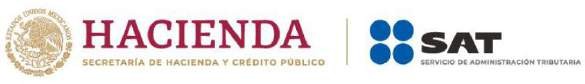 Autorización para importar mercancía por única vez, sin haber concluido el trámite de inscripción o estando suspendidos en el Padrón de Importadores (Regla 1.3.5.)Autorización para importar mercancía por única vez, sin haber concluido el trámite de inscripción o estando suspendidos en el Padrón de Importadores (Regla 1.3.5.)Autorización para importar mercancía por única vez, sin haber concluido el trámite de inscripción o estando suspendidos en el Padrón de Importadores (Regla 1.3.5.)Autorización para importar mercancía por única vez, sin haber concluido el trámite de inscripción o estando suspendidos en el Padrón de Importadores (Regla 1.3.5.)Autorización para importar mercancía por única vez, sin haber concluido el trámite de inscripción o estando suspendidos en el Padrón de Importadores (Regla 1.3.5.)Autorización para importar mercancía por única vez, sin haber concluido el trámite de inscripción o estando suspendidos en el Padrón de Importadores (Regla 1.3.5.)Autorización para importar mercancía por única vez, sin haber concluido el trámite de inscripción o estando suspendidos en el Padrón de Importadores (Regla 1.3.5.)Autorización para importar mercancía por única vez, sin haber concluido el trámite de inscripción o estando suspendidos en el Padrón de Importadores (Regla 1.3.5.)Autorización para importar mercancía por única vez, sin haber concluido el trámite de inscripción o estando suspendidos en el Padrón de Importadores (Regla 1.3.5.)Autorización para importar mercancía por única vez, sin haber concluido el trámite de inscripción o estando suspendidos en el Padrón de Importadores (Regla 1.3.5.)Autorización para importar mercancía por única vez, sin haber concluido el trámite de inscripción o estando suspendidos en el Padrón de Importadores (Regla 1.3.5.)Autorización para importar mercancía por única vez, sin haber concluido el trámite de inscripción o estando suspendidos en el Padrón de Importadores (Regla 1.3.5.)Autorización para importar mercancía por única vez, sin haber concluido el trámite de inscripción o estando suspendidos en el Padrón de Importadores (Regla 1.3.5.)Autorización para importar mercancía por única vez, sin haber concluido el trámite de inscripción o estando suspendidos en el Padrón de Importadores (Regla 1.3.5.)Autorización para importar mercancía por única vez, sin haber concluido el trámite de inscripción o estando suspendidos en el Padrón de Importadores (Regla 1.3.5.)Autorización para importar mercancía por única vez, sin haber concluido el trámite de inscripción o estando suspendidos en el Padrón de Importadores (Regla 1.3.5.)Autorización para importar mercancía por única vez, sin haber concluido el trámite de inscripción o estando suspendidos en el Padrón de Importadores (Regla 1.3.5.)Autorización para importar mercancía por única vez, sin haber concluido el trámite de inscripción o estando suspendidos en el Padrón de Importadores (Regla 1.3.5.)Autorización para importar mercancía por única vez, sin haber concluido el trámite de inscripción o estando suspendidos en el Padrón de Importadores (Regla 1.3.5.)Información General del Solicitante.Información General del Solicitante.Información General del Solicitante.Información General del Solicitante.Información General del Solicitante.Información General del Solicitante.Información General del Solicitante.Información General del Solicitante.Información General del Solicitante.Información General del Solicitante.Información General del Solicitante.Información General del Solicitante.Información General del Solicitante.Información General del Solicitante.Información General del Solicitante.Información General del Solicitante.Información General del Solicitante.Información General del Solicitante.Información General del Solicitante.1.	¿Está suspendido en el PadrónSINO2.2.¿Ha iniciado el trámite para la¿Ha iniciado el trámite para la¿Ha iniciado el trámite para la¿Ha iniciado el trámite para la¿Ha iniciado el trámite para la¿Ha iniciado el trámite para la¿Ha iniciado el trámite para la¿Ha iniciado el trámite para la¿Ha iniciado el trámite para la¿Ha iniciado el trámite para laSISINONOde Importadoresde Importadoresde Importadoresinscripción en Importadoresconcluido?inscripción en Importadoresconcluido?inscripción en Importadoresconcluido?inscripción en Importadoresconcluido?el yPadrón noPadrón noPadrón node ha3.	Señale el tipo de persona3.	Señale el tipo de persona3.	Señale el tipo de persona4.4.¿Ha realizado esta solicitud¿Ha realizado esta solicitud¿Ha realizado esta solicitud¿Ha realizado esta solicitud¿Ha realizado esta solicitud¿Ha realizado esta solicitud¿Ha realizado esta solicitud¿Ha realizado esta solicitud¿Ha realizado esta solicitud¿Ha realizado esta solicitudSISINONOPersona MoralPersona MoralPersona Moralcon	anterioridad	en	el presente ejercicio fiscal?Clave en el RFCcon	anterioridad	en	el presente ejercicio fiscal?Clave en el RFCcon	anterioridad	en	el presente ejercicio fiscal?Clave en el RFCcon	anterioridad	en	el presente ejercicio fiscal?Clave en el RFCcon	anterioridad	en	el presente ejercicio fiscal?Clave en el RFCcon	anterioridad	en	el presente ejercicio fiscal?Clave en el RFCcon	anterioridad	en	el presente ejercicio fiscal?Clave en el RFCcon	anterioridad	en	el presente ejercicio fiscal?Clave en el RFCcon	anterioridad	en	el presente ejercicio fiscal?Clave en el RFCcon	anterioridad	en	el presente ejercicio fiscal?Clave en el RFCPersona FísicaPersona FísicaPersona Físicacon	anterioridad	en	el presente ejercicio fiscal?Clave en el RFCcon	anterioridad	en	el presente ejercicio fiscal?Clave en el RFCcon	anterioridad	en	el presente ejercicio fiscal?Clave en el RFCcon	anterioridad	en	el presente ejercicio fiscal?Clave en el RFCcon	anterioridad	en	el presente ejercicio fiscal?Clave en el RFCcon	anterioridad	en	el presente ejercicio fiscal?Clave en el RFCcon	anterioridad	en	el presente ejercicio fiscal?Clave en el RFCcon	anterioridad	en	el presente ejercicio fiscal?Clave en el RFCcon	anterioridad	en	el presente ejercicio fiscal?Clave en el RFCcon	anterioridad	en	el presente ejercicio fiscal?Clave en el RFC5.	Nombre	completo	[(apellido5.	Nombre	completo	[(apellido5.	Nombre	completo	[(apellidocon	anterioridad	en	el presente ejercicio fiscal?Clave en el RFCcon	anterioridad	en	el presente ejercicio fiscal?Clave en el RFCcon	anterioridad	en	el presente ejercicio fiscal?Clave en el RFCcon	anterioridad	en	el presente ejercicio fiscal?Clave en el RFCcon	anterioridad	en	el presente ejercicio fiscal?Clave en el RFCcon	anterioridad	en	el presente ejercicio fiscal?Clave en el RFCcon	anterioridad	en	el presente ejercicio fiscal?Clave en el RFCcon	anterioridad	en	el presente ejercicio fiscal?Clave en el RFCcon	anterioridad	en	el presente ejercicio fiscal?Clave en el RFCcon	anterioridad	en	el presente ejercicio fiscal?Clave en el RFCpaterno/materno/nombre (s)], razón o denominaciónpaterno/materno/nombre (s)], razón o denominaciónpaterno/materno/nombre (s)], razón o denominacióncon	anterioridad	en	el presente ejercicio fiscal?Clave en el RFCcon	anterioridad	en	el presente ejercicio fiscal?Clave en el RFCcon	anterioridad	en	el presente ejercicio fiscal?Clave en el RFCcon	anterioridad	en	el presente ejercicio fiscal?Clave en el RFCcon	anterioridad	en	el presente ejercicio fiscal?Clave en el RFCcon	anterioridad	en	el presente ejercicio fiscal?Clave en el RFCcon	anterioridad	en	el presente ejercicio fiscal?Clave en el RFCcon	anterioridad	en	el presente ejercicio fiscal?Clave en el RFCcon	anterioridad	en	el presente ejercicio fiscal?Clave en el RFCcon	anterioridad	en	el presente ejercicio fiscal?Clave en el RFCsocial:social:social:con	anterioridad	en	el presente ejercicio fiscal?Clave en el RFCcon	anterioridad	en	el presente ejercicio fiscal?Clave en el RFCcon	anterioridad	en	el presente ejercicio fiscal?Clave en el RFCcon	anterioridad	en	el presente ejercicio fiscal?Clave en el RFCcon	anterioridad	en	el presente ejercicio fiscal?Clave en el RFCcon	anterioridad	en	el presente ejercicio fiscal?Clave en el RFCcon	anterioridad	en	el presente ejercicio fiscal?Clave en el RFCcon	anterioridad	en	el presente ejercicio fiscal?Clave en el RFCcon	anterioridad	en	el presente ejercicio fiscal?Clave en el RFCcon	anterioridad	en	el presente ejercicio fiscal?Clave en el RFC6. Domicilio fiscal:Calle		No.	y/o	letra	exteriorNo. y/o letra interior 		Colonia	Código Postal			 Municipio	o	 Alcaldía			LocalidadEntidad	FederativaTeléfonos6. Domicilio fiscal:Calle		No.	y/o	letra	exteriorNo. y/o letra interior 		Colonia	Código Postal			 Municipio	o	 Alcaldía			LocalidadEntidad	FederativaTeléfonos6. Domicilio fiscal:Calle		No.	y/o	letra	exteriorNo. y/o letra interior 		Colonia	Código Postal			 Municipio	o	 Alcaldía			LocalidadEntidad	FederativaTeléfonos6. Domicilio fiscal:Calle		No.	y/o	letra	exteriorNo. y/o letra interior 		Colonia	Código Postal			 Municipio	o	 Alcaldía			LocalidadEntidad	FederativaTeléfonos6. Domicilio fiscal:Calle		No.	y/o	letra	exteriorNo. y/o letra interior 		Colonia	Código Postal			 Municipio	o	 Alcaldía			LocalidadEntidad	FederativaTeléfonos6. Domicilio fiscal:Calle		No.	y/o	letra	exteriorNo. y/o letra interior 		Colonia	Código Postal			 Municipio	o	 Alcaldía			LocalidadEntidad	FederativaTeléfonos6. Domicilio fiscal:Calle		No.	y/o	letra	exteriorNo. y/o letra interior 		Colonia	Código Postal			 Municipio	o	 Alcaldía			LocalidadEntidad	FederativaTeléfonos6. Domicilio fiscal:Calle		No.	y/o	letra	exteriorNo. y/o letra interior 		Colonia	Código Postal			 Municipio	o	 Alcaldía			LocalidadEntidad	FederativaTeléfonos6. Domicilio fiscal:Calle		No.	y/o	letra	exteriorNo. y/o letra interior 		Colonia	Código Postal			 Municipio	o	 Alcaldía			LocalidadEntidad	FederativaTeléfonos6. Domicilio fiscal:Calle		No.	y/o	letra	exteriorNo. y/o letra interior 		Colonia	Código Postal			 Municipio	o	 Alcaldía			LocalidadEntidad	FederativaTeléfonos6. Domicilio fiscal:Calle		No.	y/o	letra	exteriorNo. y/o letra interior 		Colonia	Código Postal			 Municipio	o	 Alcaldía			LocalidadEntidad	FederativaTeléfonos6. Domicilio fiscal:Calle		No.	y/o	letra	exteriorNo. y/o letra interior 		Colonia	Código Postal			 Municipio	o	 Alcaldía			LocalidadEntidad	FederativaTeléfonos6. Domicilio fiscal:Calle		No.	y/o	letra	exteriorNo. y/o letra interior 		Colonia	Código Postal			 Municipio	o	 Alcaldía			LocalidadEntidad	FederativaTeléfonos6. Domicilio fiscal:Calle		No.	y/o	letra	exteriorNo. y/o letra interior 		Colonia	Código Postal			 Municipio	o	 Alcaldía			LocalidadEntidad	FederativaTeléfonos6. Domicilio fiscal:Calle		No.	y/o	letra	exteriorNo. y/o letra interior 		Colonia	Código Postal			 Municipio	o	 Alcaldía			LocalidadEntidad	FederativaTeléfonos6. Domicilio fiscal:Calle		No.	y/o	letra	exteriorNo. y/o letra interior 		Colonia	Código Postal			 Municipio	o	 Alcaldía			LocalidadEntidad	FederativaTeléfonos6. Domicilio fiscal:Calle		No.	y/o	letra	exteriorNo. y/o letra interior 		Colonia	Código Postal			 Municipio	o	 Alcaldía			LocalidadEntidad	FederativaTeléfonos6. Domicilio fiscal:Calle		No.	y/o	letra	exteriorNo. y/o letra interior 		Colonia	Código Postal			 Municipio	o	 Alcaldía			LocalidadEntidad	FederativaTeléfonos6. Domicilio fiscal:Calle		No.	y/o	letra	exteriorNo. y/o letra interior 		Colonia	Código Postal			 Municipio	o	 Alcaldía			LocalidadEntidad	FederativaTeléfonos7. Domicilio para oír y recibir notificaciones:7. Domicilio para oír y recibir notificaciones:7. Domicilio para oír y recibir notificaciones:7. Domicilio para oír y recibir notificaciones:7. Domicilio para oír y recibir notificaciones:7. Domicilio para oír y recibir notificaciones:7. Domicilio para oír y recibir notificaciones:7. Domicilio para oír y recibir notificaciones:7. Domicilio para oír y recibir notificaciones:7. Domicilio para oír y recibir notificaciones:7. Domicilio para oír y recibir notificaciones:7. Domicilio para oír y recibir notificaciones:7. Domicilio para oír y recibir notificaciones:7. Domicilio para oír y recibir notificaciones:7. Domicilio para oír y recibir notificaciones:7. Domicilio para oír y recibir notificaciones:7. Domicilio para oír y recibir notificaciones:7. Domicilio para oír y recibir notificaciones:7. Domicilio para oír y recibir notificaciones:Calle			No. y/o letra exterior 	No. y/o letra interior 		 Colonia				Código	Postal			Municipio	o Alcaldía	Localidad			Entidad	FederativaTeléfonos8. Persona(s) autorizada(s) para oír y recibir notificaciones y teléfonos:9. Actividades en general a que se dedique el interesado:Descripción de la mercancía:Descripción	detallada	de		la	mercancía	a importar:				Cantidad	de	mercancía:Valor	de	la	mercancía	según	el	documento	equivalente	que	corresponda:Fracción (es) arancelaria (s) y número (s) de identificación comercial de la mercancía (s) a importar:Descripción de la mercancía:Descripción	detallada	de		la	mercancía	a importar:				Cantidad	de	mercancía:Valor	de	la	mercancía	según	el	documento	equivalente	que	corresponda:Fracción (es) arancelaria (s) y número (s) de identificación comercial de la mercancía (s) a importar:Descripción de la mercancía:Descripción	detallada	de		la	mercancía	a importar:				Cantidad	de	mercancía:Valor	de	la	mercancía	según	el	documento	equivalente	que	corresponda:Fracción (es) arancelaria (s) y número (s) de identificación comercial de la mercancía (s) a importar:Descripción de la mercancía:Descripción	detallada	de		la	mercancía	a importar:				Cantidad	de	mercancía:Valor	de	la	mercancía	según	el	documento	equivalente	que	corresponda:Fracción (es) arancelaria (s) y número (s) de identificación comercial de la mercancía (s) a importar:Descripción de la mercancía:Descripción	detallada	de		la	mercancía	a importar:				Cantidad	de	mercancía:Valor	de	la	mercancía	según	el	documento	equivalente	que	corresponda:Fracción (es) arancelaria (s) y número (s) de identificación comercial de la mercancía (s) a importar:Descripción de la mercancía:Descripción	detallada	de		la	mercancía	a importar:				Cantidad	de	mercancía:Valor	de	la	mercancía	según	el	documento	equivalente	que	corresponda:Fracción (es) arancelaria (s) y número (s) de identificación comercial de la mercancía (s) a importar:Descripción de la mercancía:Descripción	detallada	de		la	mercancía	a importar:				Cantidad	de	mercancía:Valor	de	la	mercancía	según	el	documento	equivalente	que	corresponda:Fracción (es) arancelaria (s) y número (s) de identificación comercial de la mercancía (s) a importar:Descripción de la mercancía:Descripción	detallada	de		la	mercancía	a importar:				Cantidad	de	mercancía:Valor	de	la	mercancía	según	el	documento	equivalente	que	corresponda:Fracción (es) arancelaria (s) y número (s) de identificación comercial de la mercancía (s) a importar:2.	Aduanaporlaqueingresará:3.	Razón	o	justificacióndelanecesidaddeimportarmercancía:4. La mercancía a importar es: ExplosivaContaminanteInflamableRadiactivaCorrosivaPerecederaFácil descomposición	Animales vivosFácil descomposición	Animales vivosFácil descomposición	Animales vivosFácil descomposición	Animales vivosFácil descomposición	Animales vivos1. Nombre completo [apellido paterno/materno/nombre (s)]Clave en el RFCClave en el RFCClave en el RFCClave en el RFCClave en el RFCClave en el RFCClave en el RFCClave en el RFCClave en el RFCClave en el RFCClave en el RFCClave en el RFCClave en el RFC1. Nombre completo [apellido paterno/materno/nombre (s)]2. Domicilio fiscal:Calle			No.	y/o	letra	exteriorNo.	y/o	letra	interior		ColoniaCódigo	Postal			Municipio	o	AlcaldíaLocalidad			Entidad	FederativaTeléfonos_2. Domicilio fiscal:Calle			No.	y/o	letra	exteriorNo.	y/o	letra	interior		ColoniaCódigo	Postal			Municipio	o	AlcaldíaLocalidad			Entidad	FederativaTeléfonos_2. Domicilio fiscal:Calle			No.	y/o	letra	exteriorNo.	y/o	letra	interior		ColoniaCódigo	Postal			Municipio	o	AlcaldíaLocalidad			Entidad	FederativaTeléfonos_2. Domicilio fiscal:Calle			No.	y/o	letra	exteriorNo.	y/o	letra	interior		ColoniaCódigo	Postal			Municipio	o	AlcaldíaLocalidad			Entidad	FederativaTeléfonos_2. Domicilio fiscal:Calle			No.	y/o	letra	exteriorNo.	y/o	letra	interior		ColoniaCódigo	Postal			Municipio	o	AlcaldíaLocalidad			Entidad	FederativaTeléfonos_2. Domicilio fiscal:Calle			No.	y/o	letra	exteriorNo.	y/o	letra	interior		ColoniaCódigo	Postal			Municipio	o	AlcaldíaLocalidad			Entidad	FederativaTeléfonos_2. Domicilio fiscal:Calle			No.	y/o	letra	exteriorNo.	y/o	letra	interior		ColoniaCódigo	Postal			Municipio	o	AlcaldíaLocalidad			Entidad	FederativaTeléfonos_2. Domicilio fiscal:Calle			No.	y/o	letra	exteriorNo.	y/o	letra	interior		ColoniaCódigo	Postal			Municipio	o	AlcaldíaLocalidad			Entidad	FederativaTeléfonos_2. Domicilio fiscal:Calle			No.	y/o	letra	exteriorNo.	y/o	letra	interior		ColoniaCódigo	Postal			Municipio	o	AlcaldíaLocalidad			Entidad	FederativaTeléfonos_2. Domicilio fiscal:Calle			No.	y/o	letra	exteriorNo.	y/o	letra	interior		ColoniaCódigo	Postal			Municipio	o	AlcaldíaLocalidad			Entidad	FederativaTeléfonos_2. Domicilio fiscal:Calle			No.	y/o	letra	exteriorNo.	y/o	letra	interior		ColoniaCódigo	Postal			Municipio	o	AlcaldíaLocalidad			Entidad	FederativaTeléfonos_2. Domicilio fiscal:Calle			No.	y/o	letra	exteriorNo.	y/o	letra	interior		ColoniaCódigo	Postal			Municipio	o	AlcaldíaLocalidad			Entidad	FederativaTeléfonos_2. Domicilio fiscal:Calle			No.	y/o	letra	exteriorNo.	y/o	letra	interior		ColoniaCódigo	Postal			Municipio	o	AlcaldíaLocalidad			Entidad	FederativaTeléfonos_2. Domicilio fiscal:Calle			No.	y/o	letra	exteriorNo.	y/o	letra	interior		ColoniaCódigo	Postal			Municipio	o	AlcaldíaLocalidad			Entidad	FederativaTeléfonos_Declaro bajo protesta de decir verdad, que todo lo asentado es cierto.Firma autógrafa del solicitante o representante legalDeclaro bajo protesta de decir verdad, que todo lo asentado es cierto.Firma autógrafa del solicitante o representante legalDeclaro bajo protesta de decir verdad, que todo lo asentado es cierto.Firma autógrafa del solicitante o representante legalDeclaro bajo protesta de decir verdad, que todo lo asentado es cierto.Firma autógrafa del solicitante o representante legalDeclaro bajo protesta de decir verdad, que todo lo asentado es cierto.Firma autógrafa del solicitante o representante legalDeclaro bajo protesta de decir verdad, que todo lo asentado es cierto.Firma autógrafa del solicitante o representante legalDeclaro bajo protesta de decir verdad, que todo lo asentado es cierto.Firma autógrafa del solicitante o representante legalDeclaro bajo protesta de decir verdad, que todo lo asentado es cierto.Firma autógrafa del solicitante o representante legalDeclaro bajo protesta de decir verdad, que todo lo asentado es cierto.Firma autógrafa del solicitante o representante legalDeclaro bajo protesta de decir verdad, que todo lo asentado es cierto.Firma autógrafa del solicitante o representante legalDeclaro bajo protesta de decir verdad, que todo lo asentado es cierto.Firma autógrafa del solicitante o representante legalDeclaro bajo protesta de decir verdad, que todo lo asentado es cierto.Firma autógrafa del solicitante o representante legalDeclaro bajo protesta de decir verdad, que todo lo asentado es cierto.Firma autógrafa del solicitante o representante legalDeclaro bajo protesta de decir verdad, que todo lo asentado es cierto.Firma autógrafa del solicitante o representante legalEsta solicitud será llenada en dos tantos a máquina o con letra de molde, con bolígrafo a tinta negra o azul y las cifras no deberán invadir los límites de los recuadros.Información General del SolicitanteSeñalar con una “X” si está suspendido en el Padrón de Importadores.Señalar con una “X” si ha iniciado el trámite de inscripción al Padrón de Importadores y el mismo no ha concluido.Señalar con una “X” si se trata de persona física o persona moral.Señalar con una “X” si ha realizado solicitud con anterioridad en el presente ejercicio fiscal.Anotar el nombre completo, la razón o denominación social, así como la clave en el RFC del importador a doce o trece posiciones según corresponda.Anotar el domicilio fiscal, especificando calle, número exterior e interior, colonia, código postal, Alcaldía o Municipio, Localidad, Entidad Federativa y teléfonos.Anotar el domicilio para oír y recibir notificaciones, especificando calle, número exterior e interior, Colonia, Alcaldía o Municipio, código postal, Localidad, Entidad Federativa y teléfonos. Este numeral únicamente se llenará en el caso que sea diferente del numeral que antecede.Señalar los nombres completos de las personas autorizadas para oír y recibir notificaciones, así como el teléfono de cada una de ellas.Anotar las actividades generales a las que se dedica el solicitante.Información General de la MercancíaAnotar dentro de la descripción de la mercancía, lo siguiente:La descripción detallada de la mercancía a importar, señalando los datos que permitan su identificación individual (número de serie, parte, marca o modelo), o en su defecto las especificaciones técnicas o comerciales. En el caso de que se trate de más de una mercancía, la descripción deberá hacerse por cada una de ellas.La cantidad total de cada mercancía a importar, señalando la unidad de medida de comercialización (kilo, gramo, metro, pieza, litro, par, juego, etc.) y la unidad de medida tarifaria.El valor de cada una de las mercancías, de acuerdo al documento equivalente que corresponda.La fracción arancelaria y el NICO de cada una de las mercancías a importar.Señalar la Aduana por la que ingresará la mercancía.Asentar la razón o justificación de la necesidad por el cual se realiza el trámite.Señalar con una “X” si la mercancía a importar es explosiva, inflamable, contaminante, radiactiva,corrosiva, perecedera, de fácil descomposición o animales vivos.Datos del representante legalSe asentarán los datos generales del representante legal, especificando el nombre completo y la clave en el RFC.Anotará el domicilio fiscal del representante legal, especificando Calle, Número exterior e interior, Colonia, código postal, Alcaldía o Municipio, Localidad, Entidad Federativa y Teléfonos.El solicitante o su representante legal asentará su firma autógrafa.“Para cualquier aclaración en el llenado de este formato, podrá obtener información en el Portal del SAT o bien acudir a las oficinas de la ANAM ubicadas en Paseo de la Reforma No. 10, Colonia Tabacalera, Alcaldía Cuauhtémoc, código postal 06030 del SAT ubicadas en Avenida Hidalgo, número 77, C.P. 06300 Colonia Guerrero, Alcaldía Cuauhtémoc, Ciudad de México, en un horario de atención de lunes a jueves de 9:00 a 17:00 horas, y viernes de 9:00 a 14:00 horas.”.¿Quiénes lo presentan?Las personas físicas y morales obligadas a inscribirse en el Padrón de Importadores que aún no concluyan el trámite de inscripción o que se encuentren suspendidas en el citado Padrón.¿A quién se dirige?Ante la DGOA.Opciones de envío:También puede enviar la solicitud y los documentos mediante SEPOMEX o utilizando los servicios de empresas de mensajería.¿Cuándo se presenta la solicitud de autorización?Después de transcurridos cinco días de haber presentado a través del Portal del SAT, la solicitud de inscripción al Padrón de Importadores o en el caso de estar suspendidos, la solicitud para dejar sin efectos dicha suspensión en el Padrón de Importadores, conforme a las fichas de trámite 5/LA “Solicitud de inscripciónen el Padrón de Importadores” y 7/LA “Solicitud para dejar sin efectos la suspensión en el Padrón deImportadores, Padrón de Importadores de Sectores Específicos o ambos o, en su caso, de un sector osectores específicos de este último”.¿Cómo se presenta?Por escrito mediante el formato denominado “Autorización para importar mercancía por única vez sin haber concluido el trámite de inscripción o estando suspendidos en el Padrón de Importadores (Regla 1.3.5.)”, anexando los documentos previstos en el formato:Copia del documento que acredite que la mercancía se encuentra en depósito ante la aduana.Documentos que acrediten que la mercancía es explosiva, inflamable, contaminante, radiactiva, corrosiva, perecedera o de fácil descomposición o animales vivos.Copia del documento equivalente o documento que justifique la propiedad de la mercancía a importar, o en su caso, declaración bajo protesta de decir verdad, de que es su legítimo propietario.Copia del folio de registro de la solicitud de inscripción al Padrón de Importadores o en el caso de estar suspendidos, de la solicitud para dejar sin efectos dicha suspensión en el Padrón de Importadores, que se presenta electrónicamente en el Portal del SAT, conforme a las fichas de trámite 5/LA “Solicitud de inscripción en el Padrón de Importadores” y 7/LA “Solicitud para dejar sin efectos la suspensión en el Padrón de Importadores, Padrón de Importadores de Sectores Específicos o ambos o, en su caso, de un sector o sectores específicos de este último”, en el que conste la fecha de envío.Original o copia certificada y copia para cotejo, de la identificación oficial del representante legal o de la persona física que presente la solicitud.Copia certificada y copia para cotejo, de la escritura pública o carta poder mediante la cual se acreditela representación legal.¿Qué documento se obtiene?Copia del oficio de Autorización por el que se solicita a la DGOA se permita por única vez la importación de la mercancía sin haber concluido el trámite de inscripción o estando suspendido en el Padrón de Importadores.¿En qué plazo se emite la autorización?En un plazo no mayor a tres meses, contados a partir de la fecha en que se haya presentado la solicitud debidamente llenada junto con la documentación correspondiente.Disposiciones jurídicas aplicablesArtículos 59, fracción IV, de la Ley, 86 del Reglamento y la regla 1.3.5.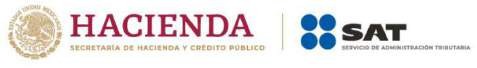 Autorización a personas físicas para importar mercancía por única vez, sin estar inscritas en el Padrón de Importadores, (Regla 1.3.6.)Antes de llenar este formato, lea las instrucciones al reverso.Indique, en su caso, el número de oficio con el que se le otorgó la inscripción en el Padrón de Importadores:Indique, en su caso, el número de oficio si ha iniciado el trámite para la inscripción en el Padrón de Importadores y no ha concluido:Indique si ha realizado una solicitud con anterioridad en el presente ejercicio fiscal, en caso afirmativo señale el número con el que obtuvo la autorización:Indique si ha realizado una solicitud con anterioridad en el presente ejercicio fiscal, en caso afirmativo señale el número con el que obtuvo la autorización:Indique si ha realizado una solicitud con anterioridad en el presente ejercicio fiscal, en caso afirmativo señale el número con el que obtuvo la autorización:Indique si ha realizado una solicitud con anterioridad en el presente ejercicio fiscal, en caso afirmativo señale el número con el que obtuvo la autorización:1. Información General del Solicitante1. Información General del Solicitante1. Información General del Solicitante1. Información General del SolicitantePersona FísicaPersona FísicaPersona FísicaPersona FísicaClave en el RFC:Clave en el RFC:Clave en el RFC:Clave en el RFC:Nombre(s)Primer ApellidoSegundo ApellidoSegundo Apellido1.1. Domicilio para oír y recibir notificaciones, así como las personas autorizadas para tales efectos1.1. Domicilio para oír y recibir notificaciones, así como las personas autorizadas para tales efectos1.1. Domicilio para oír y recibir notificaciones, así como las personas autorizadas para tales efectos1.1. Domicilio para oír y recibir notificaciones, así como las personas autorizadas para tales efectosCalle 	No. y/o letra exterior 	No. y/o letra interiorColonia 		Código Postal 	Municipio o Delegación Localidad 	Entidad Federativa 		TeléfonosCalle 	No. y/o letra exterior 	No. y/o letra interiorColonia 		Código Postal 	Municipio o Delegación Localidad 	Entidad Federativa 		TeléfonosCalle 	No. y/o letra exterior 	No. y/o letra interiorColonia 		Código Postal 	Municipio o Delegación Localidad 	Entidad Federativa 		TeléfonosCalle 	No. y/o letra exterior 	No. y/o letra interiorColonia 		Código Postal 	Municipio o Delegación Localidad 	Entidad Federativa 		TeléfonosPersonal autorizado para oír y recibir notificaciones:	TeléfonosPersonal autorizado para oír y recibir notificaciones:	TeléfonosPersonal autorizado para oír y recibir notificaciones:	TeléfonosPersonal autorizado para oír y recibir notificaciones:	Teléfonos2. Datos del representante legal2. Datos del representante legal2. Datos del representante legal2. Datos del representante legalClave en el RFC:Clave en el RFC:Clave en el RFC:Clave en el RFC:Nombre(s)Primer ApellidoSegundo ApellidoSegundo ApellidoIndique con una “x”, que declara, bajo protesta de decir verdad, que el representante legal cuenta con las facultades para realizar actos de administración o los necesarios para realizar las gestiones del presente trámite.Indique con una “x”, que declara, bajo protesta de decir verdad, que el representante legal cuenta con las facultades para realizar actos de administración o los necesarios para realizar las gestiones del presente trámite.Indique con una “x”, que declara, bajo protesta de decir verdad, que el representante legal cuenta con las facultades para realizar actos de administración o los necesarios para realizar las gestiones del presente trámite. ​Información relacionada con el trámiteDescripción de la mercancía: ​Información relacionada con el trámiteDescripción de la mercancía: ​Información relacionada con el trámiteDescripción de la mercancía: ​Información relacionada con el trámiteDescripción de la mercancía:Descripción detallada de la mercancía a importar, señalando los datos que permitan su identificación individual (número de serie, parte, marca o modelo), o en su defecto las especificaciones técnicas o comerciales. Cuando se trate de más de una mercancía, la descripción deberá hacerse por cada unade ellas.Cantidad de la mercancía a importar, señalando la unidad de medida de comercialización (kilo, gramo, metro, pieza,litro, par, juego, etc.).Valor de cada una de las mercancías, de acuerdo  al  documento  equivalente  quecorresponda:Fracción (es) arancelaria (s) de la mercancía(s) a importar:Aduana por la que ingresará la mercancía:Razón o justificación de la necesidad del trámite.3.2. Indique con una “x”, que declara, bajo protesta de decir verdad, que la mercancía que sepretende importar será destinada para el uso personal del interesado o para realizar los fines de su objeto social y no será comercializada.3.2. Indique con una “x”, que declara, bajo protesta de decir verdad, que la mercancía que sepretende importar será destinada para el uso personal del interesado o para realizar los fines de su objeto social y no será comercializada.3.3. Indique con una “x”, que declara, ser legítimo propietario de la mercancía descrita en esteformato en caso de no contar con el documento equivalente que justifique la propiedad.3.3. Indique con una “x”, que declara, ser legítimo propietario de la mercancía descrita en esteformato en caso de no contar con el documento equivalente que justifique la propiedad.Información generalEl presente formato es de libre impresión y debe ser llenado en dos tantos o con letra de molde, con bolígrafo a tinta negra o azul y las cifras no deberán invadir los límites de los recuadros.Opciones de presentaciónEl trámite deberá presentarse en la oficialía de partes de la ACNCE de manera presencial o utilizando los servicios de SEPOMEX como los de las empresas de Mensajería o ante la ADJ que corresponda al domicilio fiscal del solicitante, a través del buzón tributario.Cuando el trámite se presente mediante buzón tributario, se deberá adjuntar de manera digital el presente formato debidamente llenado y los requisitos señalados en las presentes instrucciones.El trámite surtirá efectos a partir de la fecha de recepción de la solicitud de conformidad con el medio de presentación.Indicaciones específicasCuando el espacio sea insuficiente para el rubro “Información relacionada con el trámite”, numeral 3.1., sepodrá describir la mercancía en documento anexo haciendo referencia del mismo en este formato.RequisitosComprobante de domicilio.Documento equivalente que ampare la propiedad de la mercancía a importar. Si la información se encuentra en idioma distinto al español, anexar traducción de la misma.Poder notarial donde se faculte al representante legal para realizar actos de administración.Identificación oficial del representante legal y de la persona física que presente la solicitud.En el caso de que el trámite se presente ante la ACNCE, se deberá anexar a la documentación a que se refiere el presente apartado.Para el caso de las fracciones III y IV, la documentación podrá presentarse en copia certificada. Cuando se presente en copia certificada o en original, se deberá anexar copia simple para cotejo.Información adicional del trámiteLa autorización se otorgará en un plazo no mayor a tres meses, contados a partir de la fecha en que se haya presentado la solicitud debidamente llenada junto con la documentación correspondiente, siempre y cuando no medie requerimiento en información y documentación adicional.Se obtendrá copia del oficio de autorización por el que se solicita a la DGOA se permita la importación de la mercancía sin estar inscrito en el Padrón de Importadores.Para cualquier duda sobre el llenado del formato y/o requisitos así como cualquier consulta sobre las solicitudes presentadas, podrá obtener información en el Portal del SAT o comunicarse a MarcaSAT 55 62722 728 y al teléfono (55) 5802-1335.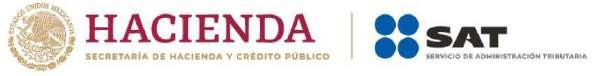 Autorización de inscripción para el Padrón de Exportadores Sectorial (Regla 1.3.7.)LLENAR CLARAMENTE LOS CAMPOS QUE SE INDICAN:FECHA EN QUE SE PRESENTA:DIA 	MES 	AÑO 	Autorización de inscripción para el Padrón de Exportadores Sectorial (Regla 1.3.7.)LLENAR CLARAMENTE LOS CAMPOS QUE SE INDICAN:FECHA EN QUE SE PRESENTA:DIA 	MES 	AÑO 	Autorización de inscripción para el Padrón de Exportadores Sectorial (Regla 1.3.7.)LLENAR CLARAMENTE LOS CAMPOS QUE SE INDICAN:FECHA EN QUE SE PRESENTA:DIA 	MES 	AÑO 	Autorización de inscripción para el Padrón de Exportadores Sectorial (Regla 1.3.7.)LLENAR CLARAMENTE LOS CAMPOS QUE SE INDICAN:FECHA EN QUE SE PRESENTA:DIA 	MES 	AÑO 	Autorización de inscripción para el Padrón de Exportadores Sectorial (Regla 1.3.7.)LLENAR CLARAMENTE LOS CAMPOS QUE SE INDICAN:FECHA EN QUE SE PRESENTA:DIA 	MES 	AÑO 	Autorización de inscripción para el Padrón de Exportadores Sectorial (Regla 1.3.7.)LLENAR CLARAMENTE LOS CAMPOS QUE SE INDICAN:FECHA EN QUE SE PRESENTA:DIA 	MES 	AÑO 	Autorización de inscripción para el Padrón de Exportadores Sectorial (Regla 1.3.7.)LLENAR CLARAMENTE LOS CAMPOS QUE SE INDICAN:FECHA EN QUE SE PRESENTA:DIA 	MES 	AÑO 	Autorización de inscripción para el Padrón de Exportadores Sectorial (Regla 1.3.7.)LLENAR CLARAMENTE LOS CAMPOS QUE SE INDICAN:FECHA EN QUE SE PRESENTA:DIA 	MES 	AÑO 	Autorización de inscripción para el Padrón de Exportadores Sectorial (Regla 1.3.7.)LLENAR CLARAMENTE LOS CAMPOS QUE SE INDICAN:FECHA EN QUE SE PRESENTA:DIA 	MES 	AÑO 	Autorización de inscripción para el Padrón de Exportadores Sectorial (Regla 1.3.7.)LLENAR CLARAMENTE LOS CAMPOS QUE SE INDICAN:FECHA EN QUE SE PRESENTA:DIA 	MES 	AÑO 	Autorización de inscripción para el Padrón de Exportadores Sectorial (Regla 1.3.7.)LLENAR CLARAMENTE LOS CAMPOS QUE SE INDICAN:FECHA EN QUE SE PRESENTA:DIA 	MES 	AÑO 	Autorización de inscripción para el Padrón de Exportadores Sectorial (Regla 1.3.7.)LLENAR CLARAMENTE LOS CAMPOS QUE SE INDICAN:FECHA EN QUE SE PRESENTA:DIA 	MES 	AÑO 	Autorización de inscripción para el Padrón de Exportadores Sectorial (Regla 1.3.7.)LLENAR CLARAMENTE LOS CAMPOS QUE SE INDICAN:FECHA EN QUE SE PRESENTA:DIA 	MES 	AÑO 	Autorización de inscripción para el Padrón de Exportadores Sectorial (Regla 1.3.7.)LLENAR CLARAMENTE LOS CAMPOS QUE SE INDICAN:FECHA EN QUE SE PRESENTA:DIA 	MES 	AÑO 	Autorización de inscripción para el Padrón de Exportadores Sectorial (Regla 1.3.7.)LLENAR CLARAMENTE LOS CAMPOS QUE SE INDICAN:FECHA EN QUE SE PRESENTA:DIA 	MES 	AÑO 	Autorización de inscripción para el Padrón de Exportadores Sectorial (Regla 1.3.7.)LLENAR CLARAMENTE LOS CAMPOS QUE SE INDICAN:FECHA EN QUE SE PRESENTA:DIA 	MES 	AÑO 	Autorización de inscripción para el Padrón de Exportadores Sectorial (Regla 1.3.7.)LLENAR CLARAMENTE LOS CAMPOS QUE SE INDICAN:FECHA EN QUE SE PRESENTA:DIA 	MES 	AÑO 	Autorización de inscripción para el Padrón de Exportadores Sectorial (Regla 1.3.7.)LLENAR CLARAMENTE LOS CAMPOS QUE SE INDICAN:FECHA EN QUE SE PRESENTA:DIA 	MES 	AÑO 	Autorización de inscripción para el Padrón de Exportadores Sectorial (Regla 1.3.7.)LLENAR CLARAMENTE LOS CAMPOS QUE SE INDICAN:FECHA EN QUE SE PRESENTA:DIA 	MES 	AÑO 	Autorización de inscripción para el Padrón de Exportadores Sectorial (Regla 1.3.7.)LLENAR CLARAMENTE LOS CAMPOS QUE SE INDICAN:FECHA EN QUE SE PRESENTA:DIA 	MES 	AÑO 	Autorización de inscripción para el Padrón de Exportadores Sectorial (Regla 1.3.7.)LLENAR CLARAMENTE LOS CAMPOS QUE SE INDICAN:FECHA EN QUE SE PRESENTA:DIA 	MES 	AÑO 	Autorización de inscripción para el Padrón de Exportadores Sectorial (Regla 1.3.7.)LLENAR CLARAMENTE LOS CAMPOS QUE SE INDICAN:FECHA EN QUE SE PRESENTA:DIA 	MES 	AÑO 	Autorización de inscripción para el Padrón de Exportadores Sectorial (Regla 1.3.7.)LLENAR CLARAMENTE LOS CAMPOS QUE SE INDICAN:FECHA EN QUE SE PRESENTA:DIA 	MES 	AÑO 	Autorización de inscripción para el Padrón de Exportadores Sectorial (Regla 1.3.7.)LLENAR CLARAMENTE LOS CAMPOS QUE SE INDICAN:FECHA EN QUE SE PRESENTA:DIA 	MES 	AÑO 	Autorización de inscripción para el Padrón de Exportadores Sectorial (Regla 1.3.7.)LLENAR CLARAMENTE LOS CAMPOS QUE SE INDICAN:FECHA EN QUE SE PRESENTA:DIA 	MES 	AÑO 	Autorización de inscripción para el Padrón de Exportadores Sectorial (Regla 1.3.7.)LLENAR CLARAMENTE LOS CAMPOS QUE SE INDICAN:FECHA EN QUE SE PRESENTA:DIA 	MES 	AÑO 	Autorización de inscripción para el Padrón de Exportadores Sectorial (Regla 1.3.7.)LLENAR CLARAMENTE LOS CAMPOS QUE SE INDICAN:FECHA EN QUE SE PRESENTA:DIA 	MES 	AÑO 	Autorización de inscripción para el Padrón de Exportadores Sectorial (Regla 1.3.7.)LLENAR CLARAMENTE LOS CAMPOS QUE SE INDICAN:FECHA EN QUE SE PRESENTA:DIA 	MES 	AÑO 	Autorización de inscripción para el Padrón de Exportadores Sectorial (Regla 1.3.7.)LLENAR CLARAMENTE LOS CAMPOS QUE SE INDICAN:FECHA EN QUE SE PRESENTA:DIA 	MES 	AÑO 	Autorización de inscripción para el Padrón de Exportadores Sectorial (Regla 1.3.7.)LLENAR CLARAMENTE LOS CAMPOS QUE SE INDICAN:FECHA EN QUE SE PRESENTA:DIA 	MES 	AÑO 	Autorización de inscripción para el Padrón de Exportadores Sectorial (Regla 1.3.7.)LLENAR CLARAMENTE LOS CAMPOS QUE SE INDICAN:FECHA EN QUE SE PRESENTA:DIA 	MES 	AÑO 	Autorización de inscripción para el Padrón de Exportadores Sectorial (Regla 1.3.7.)LLENAR CLARAMENTE LOS CAMPOS QUE SE INDICAN:FECHA EN QUE SE PRESENTA:DIA 	MES 	AÑO 	Autorización de inscripción para el Padrón de Exportadores Sectorial (Regla 1.3.7.)LLENAR CLARAMENTE LOS CAMPOS QUE SE INDICAN:FECHA EN QUE SE PRESENTA:DIA 	MES 	AÑO 	MARQUE CON UNA “X” EL TRÁMITE QUE SOLICITA:MARQUE CON UNA “X” EL TRÁMITE QUE SOLICITA:MARQUE CON UNA “X” EL TRÁMITE QUE SOLICITA:MARQUE CON UNA “X” EL TRÁMITE QUE SOLICITA:MARQUE CON UNA “X” EL TRÁMITE QUE SOLICITA:MARQUE CON UNA “X” EL TRÁMITE QUE SOLICITA:MARQUE CON UNA “X” EL TRÁMITE QUE SOLICITA:MARQUE CON UNA “X” EL TRÁMITE QUE SOLICITA:MARQUE CON UNA “X” EL TRÁMITE QUE SOLICITA:MARQUE CON UNA “X” EL TRÁMITE QUE SOLICITA:MARQUE CON UNA “X” EL TRÁMITE QUE SOLICITA:MARQUE CON UNA “X” EL TRÁMITE QUE SOLICITA:MARQUE CON UNA “X” EL TRÁMITE QUE SOLICITA:MARQUE CON UNA “X” EL TRÁMITE QUE SOLICITA:MARQUE CON UNA “X” EL TRÁMITE QUE SOLICITA:MARQUE CON UNA “X” EL TRÁMITE QUE SOLICITA:MARQUE CON UNA “X” EL TRÁMITE QUE SOLICITA:MARQUE CON UNA “X” EL TRÁMITE QUE SOLICITA:MARQUE CON UNA “X” EL TRÁMITE QUE SOLICITA:MARQUE CON UNA “X” EL TRÁMITE QUE SOLICITA:MARQUE CON UNA “X” EL TRÁMITE QUE SOLICITA:MARQUE CON UNA “X” EL TRÁMITE QUE SOLICITA:MARQUE CON UNA “X” EL TRÁMITE QUE SOLICITA:MARQUE CON UNA “X” EL TRÁMITE QUE SOLICITA:MARQUE CON UNA “X” EL TRÁMITE QUE SOLICITA:MARQUE CON UNA “X” EL TRÁMITE QUE SOLICITA:MARQUE CON UNA “X” EL TRÁMITE QUE SOLICITA:MARQUE CON UNA “X” EL TRÁMITE QUE SOLICITA:MARQUE CON UNA “X” EL TRÁMITE QUE SOLICITA:MARQUE CON UNA “X” EL TRÁMITE QUE SOLICITA:MARQUE CON UNA “X” EL TRÁMITE QUE SOLICITA:MARQUE CON UNA “X” EL TRÁMITE QUE SOLICITA:MARQUE CON UNA “X” EL TRÁMITE QUE SOLICITA:SOLICITUD DE INSCRIPCIÓNSOLICITUD DE INSCRIPCIÓNSOLICITUD DE INSCRIPCIÓNSOLICITUD DE INSCRIPCIÓNSOLICITUD DE INSCRIPCIÓNSOLICITUD DE INSCRIPCIÓNSOLICITUD DE INSCRIPCIÓNDEJAR SIN EFECTOS LA SUSPENSIÓNDEJAR SIN EFECTOS LA SUSPENSIÓNDEJAR SIN EFECTOS LA SUSPENSIÓNDEJAR SIN EFECTOS LA SUSPENSIÓNDEJAR SIN EFECTOS LA SUSPENSIÓNDEJAR SIN EFECTOS LA SUSPENSIÓNDEJAR SIN EFECTOS LA SUSPENSIÓNDEJAR SIN EFECTOS LA SUSPENSIÓNDEJAR SIN EFECTOS LA SUSPENSIÓNDEJAR SIN EFECTOS LA SUSPENSIÓNDEJAR SIN EFECTOS LA SUSPENSIÓNDEJAR SIN EFECTOS LA SUSPENSIÓNDEJAR SIN EFECTOS LA SUSPENSIÓNDEJAR SIN EFECTOS LA SUSPENSIÓNDEJAR SIN EFECTOS LA SUSPENSIÓNDEJAR SIN EFECTOS LA SUSPENSIÓNDEJAR SIN EFECTOS LA SUSPENSIÓNDEJAR SIN EFECTOS LA SUSPENSIÓNDEJAR SIN EFECTOS LA SUSPENSIÓNDEJAR SIN EFECTOS LA SUSPENSIÓNDEJAR SIN EFECTOS LA SUSPENSIÓNDEJAR SIN EFECTOS LA SUSPENSIÓNA)	DATOS DE IDENTIFICACIÓN ACTUAL DEL SOLICITANTE.A)	DATOS DE IDENTIFICACIÓN ACTUAL DEL SOLICITANTE.A)	DATOS DE IDENTIFICACIÓN ACTUAL DEL SOLICITANTE.A)	DATOS DE IDENTIFICACIÓN ACTUAL DEL SOLICITANTE.A)	DATOS DE IDENTIFICACIÓN ACTUAL DEL SOLICITANTE.A)	DATOS DE IDENTIFICACIÓN ACTUAL DEL SOLICITANTE.A)	DATOS DE IDENTIFICACIÓN ACTUAL DEL SOLICITANTE.A)	DATOS DE IDENTIFICACIÓN ACTUAL DEL SOLICITANTE.A)	DATOS DE IDENTIFICACIÓN ACTUAL DEL SOLICITANTE.A)	DATOS DE IDENTIFICACIÓN ACTUAL DEL SOLICITANTE.A)	DATOS DE IDENTIFICACIÓN ACTUAL DEL SOLICITANTE.A)	DATOS DE IDENTIFICACIÓN ACTUAL DEL SOLICITANTE.A)	DATOS DE IDENTIFICACIÓN ACTUAL DEL SOLICITANTE.A)	DATOS DE IDENTIFICACIÓN ACTUAL DEL SOLICITANTE.A)	DATOS DE IDENTIFICACIÓN ACTUAL DEL SOLICITANTE.A)	DATOS DE IDENTIFICACIÓN ACTUAL DEL SOLICITANTE.A)	DATOS DE IDENTIFICACIÓN ACTUAL DEL SOLICITANTE.A)	DATOS DE IDENTIFICACIÓN ACTUAL DEL SOLICITANTE.A)	DATOS DE IDENTIFICACIÓN ACTUAL DEL SOLICITANTE.A)	DATOS DE IDENTIFICACIÓN ACTUAL DEL SOLICITANTE.A)	DATOS DE IDENTIFICACIÓN ACTUAL DEL SOLICITANTE.A)	DATOS DE IDENTIFICACIÓN ACTUAL DEL SOLICITANTE.A)	DATOS DE IDENTIFICACIÓN ACTUAL DEL SOLICITANTE.A)	DATOS DE IDENTIFICACIÓN ACTUAL DEL SOLICITANTE.A)	DATOS DE IDENTIFICACIÓN ACTUAL DEL SOLICITANTE.A)	DATOS DE IDENTIFICACIÓN ACTUAL DEL SOLICITANTE.A)	DATOS DE IDENTIFICACIÓN ACTUAL DEL SOLICITANTE.A)	DATOS DE IDENTIFICACIÓN ACTUAL DEL SOLICITANTE.A)	DATOS DE IDENTIFICACIÓN ACTUAL DEL SOLICITANTE.A)	DATOS DE IDENTIFICACIÓN ACTUAL DEL SOLICITANTE.A)	DATOS DE IDENTIFICACIÓN ACTUAL DEL SOLICITANTE.A)	DATOS DE IDENTIFICACIÓN ACTUAL DEL SOLICITANTE.A)	DATOS DE IDENTIFICACIÓN ACTUAL DEL SOLICITANTE.CLAVE EN EL RFCCLAVE EN EL RFCCLAVE EN EL RFCCLAVE EN EL RFCCLAVE EN EL RFCCLAVE EN EL RFCCLAVE EN EL RFCCLAVE EN EL RFCCLAVE EN EL RFCCLAVE EN EL RFCCLAVE EN EL RFCCLAVE EN EL RFCCLAVE EN EL RFCCLAVE EN EL RFCCLAVE EN EL RFCCLAVE EN EL RFCCLAVE EN EL RFCCLAVE EN EL RFCCLAVE EN EL RFCCLAVE EN EL RFCCLAVE EN EL RFCCLAVE EN EL RFCCLAVE EN EL RFCCLAVE EN EL RFCCLAVE EN EL RFCCLAVE EN EL RFCCLAVE EN EL RFCCLAVE EN EL RFCCLAVE EN EL RFCCLAVE EN EL RFCCLAVE EN EL RFCCLAVE EN EL RFCCLAVE EN EL RFCPERSONA FÍSICAPERSONA MORALPERSONA MORALAPELLIDO PATERNO, MATERNO, NOMBRE(S), O DENOMINACIÓN O RAZÓN SOCIALAPELLIDO PATERNO, MATERNO, NOMBRE(S), O DENOMINACIÓN O RAZÓN SOCIALAPELLIDO PATERNO, MATERNO, NOMBRE(S), O DENOMINACIÓN O RAZÓN SOCIALAPELLIDO PATERNO, MATERNO, NOMBRE(S), O DENOMINACIÓN O RAZÓN SOCIALAPELLIDO PATERNO, MATERNO, NOMBRE(S), O DENOMINACIÓN O RAZÓN SOCIALAPELLIDO PATERNO, MATERNO, NOMBRE(S), O DENOMINACIÓN O RAZÓN SOCIALAPELLIDO PATERNO, MATERNO, NOMBRE(S), O DENOMINACIÓN O RAZÓN SOCIALAPELLIDO PATERNO, MATERNO, NOMBRE(S), O DENOMINACIÓN O RAZÓN SOCIALAPELLIDO PATERNO, MATERNO, NOMBRE(S), O DENOMINACIÓN O RAZÓN SOCIALAPELLIDO PATERNO, MATERNO, NOMBRE(S), O DENOMINACIÓN O RAZÓN SOCIALAPELLIDO PATERNO, MATERNO, NOMBRE(S), O DENOMINACIÓN O RAZÓN SOCIALAPELLIDO PATERNO, MATERNO, NOMBRE(S), O DENOMINACIÓN O RAZÓN SOCIALAPELLIDO PATERNO, MATERNO, NOMBRE(S), O DENOMINACIÓN O RAZÓN SOCIALAPELLIDO PATERNO, MATERNO, NOMBRE(S), O DENOMINACIÓN O RAZÓN SOCIALAPELLIDO PATERNO, MATERNO, NOMBRE(S), O DENOMINACIÓN O RAZÓN SOCIALAPELLIDO PATERNO, MATERNO, NOMBRE(S), O DENOMINACIÓN O RAZÓN SOCIALAPELLIDO PATERNO, MATERNO, NOMBRE(S), O DENOMINACIÓN O RAZÓN SOCIALAPELLIDO PATERNO, MATERNO, NOMBRE(S), O DENOMINACIÓN O RAZÓN SOCIALAPELLIDO PATERNO, MATERNO, NOMBRE(S), O DENOMINACIÓN O RAZÓN SOCIALAPELLIDO PATERNO, MATERNO, NOMBRE(S), O DENOMINACIÓN O RAZÓN SOCIALAPELLIDO PATERNO, MATERNO, NOMBRE(S), O DENOMINACIÓN O RAZÓN SOCIALAPELLIDO PATERNO, MATERNO, NOMBRE(S), O DENOMINACIÓN O RAZÓN SOCIALAPELLIDO PATERNO, MATERNO, NOMBRE(S), O DENOMINACIÓN O RAZÓN SOCIALAPELLIDO PATERNO, MATERNO, NOMBRE(S), O DENOMINACIÓN O RAZÓN SOCIALAPELLIDO PATERNO, MATERNO, NOMBRE(S), O DENOMINACIÓN O RAZÓN SOCIALAPELLIDO PATERNO, MATERNO, NOMBRE(S), O DENOMINACIÓN O RAZÓN SOCIALAPELLIDO PATERNO, MATERNO, NOMBRE(S), O DENOMINACIÓN O RAZÓN SOCIALAPELLIDO PATERNO, MATERNO, NOMBRE(S), O DENOMINACIÓN O RAZÓN SOCIALAPELLIDO PATERNO, MATERNO, NOMBRE(S), O DENOMINACIÓN O RAZÓN SOCIALAPELLIDO PATERNO, MATERNO, NOMBRE(S), O DENOMINACIÓN O RAZÓN SOCIALAPELLIDO PATERNO, MATERNO, NOMBRE(S), O DENOMINACIÓN O RAZÓN SOCIALAPELLIDO PATERNO, MATERNO, NOMBRE(S), O DENOMINACIÓN O RAZÓN SOCIALAPELLIDO PATERNO, MATERNO, NOMBRE(S), O DENOMINACIÓN O RAZÓN SOCIALCALLE	NÚMERO Y/O LETRA EXTERIOR	NÚMERO Y/O LETRA INTERIORCALLE	NÚMERO Y/O LETRA EXTERIOR	NÚMERO Y/O LETRA INTERIORCALLE	NÚMERO Y/O LETRA EXTERIOR	NÚMERO Y/O LETRA INTERIORCALLE	NÚMERO Y/O LETRA EXTERIOR	NÚMERO Y/O LETRA INTERIORCALLE	NÚMERO Y/O LETRA EXTERIOR	NÚMERO Y/O LETRA INTERIORCALLE	NÚMERO Y/O LETRA EXTERIOR	NÚMERO Y/O LETRA INTERIORCALLE	NÚMERO Y/O LETRA EXTERIOR	NÚMERO Y/O LETRA INTERIORCALLE	NÚMERO Y/O LETRA EXTERIOR	NÚMERO Y/O LETRA INTERIORCALLE	NÚMERO Y/O LETRA EXTERIOR	NÚMERO Y/O LETRA INTERIORCALLE	NÚMERO Y/O LETRA EXTERIOR	NÚMERO Y/O LETRA INTERIORCALLE	NÚMERO Y/O LETRA EXTERIOR	NÚMERO Y/O LETRA INTERIORCALLE	NÚMERO Y/O LETRA EXTERIOR	NÚMERO Y/O LETRA INTERIORCALLE	NÚMERO Y/O LETRA EXTERIOR	NÚMERO Y/O LETRA INTERIORCALLE	NÚMERO Y/O LETRA EXTERIOR	NÚMERO Y/O LETRA INTERIORCALLE	NÚMERO Y/O LETRA EXTERIOR	NÚMERO Y/O LETRA INTERIORCALLE	NÚMERO Y/O LETRA EXTERIOR	NÚMERO Y/O LETRA INTERIORCALLE	NÚMERO Y/O LETRA EXTERIOR	NÚMERO Y/O LETRA INTERIORCALLE	NÚMERO Y/O LETRA EXTERIOR	NÚMERO Y/O LETRA INTERIORCALLE	NÚMERO Y/O LETRA EXTERIOR	NÚMERO Y/O LETRA INTERIORCALLE	NÚMERO Y/O LETRA EXTERIOR	NÚMERO Y/O LETRA INTERIORCALLE	NÚMERO Y/O LETRA EXTERIOR	NÚMERO Y/O LETRA INTERIORCALLE	NÚMERO Y/O LETRA EXTERIOR	NÚMERO Y/O LETRA INTERIORCALLE	NÚMERO Y/O LETRA EXTERIOR	NÚMERO Y/O LETRA INTERIORCALLE	NÚMERO Y/O LETRA EXTERIOR	NÚMERO Y/O LETRA INTERIORCALLE	NÚMERO Y/O LETRA EXTERIOR	NÚMERO Y/O LETRA INTERIORCALLE	NÚMERO Y/O LETRA EXTERIOR	NÚMERO Y/O LETRA INTERIORCALLE	NÚMERO Y/O LETRA EXTERIOR	NÚMERO Y/O LETRA INTERIORCALLE	NÚMERO Y/O LETRA EXTERIOR	NÚMERO Y/O LETRA INTERIORCALLE	NÚMERO Y/O LETRA EXTERIOR	NÚMERO Y/O LETRA INTERIORCALLE	NÚMERO Y/O LETRA EXTERIOR	NÚMERO Y/O LETRA INTERIORCALLE	NÚMERO Y/O LETRA EXTERIOR	NÚMERO Y/O LETRA INTERIORCALLE	NÚMERO Y/O LETRA EXTERIOR	NÚMERO Y/O LETRA INTERIORCALLE	NÚMERO Y/O LETRA EXTERIOR	NÚMERO Y/O LETRA INTERIORCOLONIA	CÓDIGO POSTAL	TELÉFONOCOLONIA	CÓDIGO POSTAL	TELÉFONOCOLONIA	CÓDIGO POSTAL	TELÉFONOCOLONIA	CÓDIGO POSTAL	TELÉFONOCOLONIA	CÓDIGO POSTAL	TELÉFONOCOLONIA	CÓDIGO POSTAL	TELÉFONOCOLONIA	CÓDIGO POSTAL	TELÉFONOCOLONIA	CÓDIGO POSTAL	TELÉFONOCOLONIA	CÓDIGO POSTAL	TELÉFONOCOLONIA	CÓDIGO POSTAL	TELÉFONOCOLONIA	CÓDIGO POSTAL	TELÉFONOCOLONIA	CÓDIGO POSTAL	TELÉFONOCOLONIA	CÓDIGO POSTAL	TELÉFONOCOLONIA	CÓDIGO POSTAL	TELÉFONOCOLONIA	CÓDIGO POSTAL	TELÉFONOCOLONIA	CÓDIGO POSTAL	TELÉFONOCOLONIA	CÓDIGO POSTAL	TELÉFONOCOLONIA	CÓDIGO POSTAL	TELÉFONOCOLONIA	CÓDIGO POSTAL	TELÉFONOCOLONIA	CÓDIGO POSTAL	TELÉFONOCOLONIA	CÓDIGO POSTAL	TELÉFONOCOLONIA	CÓDIGO POSTAL	TELÉFONOCOLONIA	CÓDIGO POSTAL	TELÉFONOCOLONIA	CÓDIGO POSTAL	TELÉFONOCOLONIA	CÓDIGO POSTAL	TELÉFONOCOLONIA	CÓDIGO POSTAL	TELÉFONOCOLONIA	CÓDIGO POSTAL	TELÉFONOCOLONIA	CÓDIGO POSTAL	TELÉFONOCOLONIA	CÓDIGO POSTAL	TELÉFONOCOLONIA	CÓDIGO POSTAL	TELÉFONOCOLONIA	CÓDIGO POSTAL	TELÉFONOCOLONIA	CÓDIGO POSTAL	TELÉFONOCOLONIA	CÓDIGO POSTAL	TELÉFONOLOCALIDAD	MUNICIPIO	ENTIDAD FEDERATIVALOCALIDAD	MUNICIPIO	ENTIDAD FEDERATIVALOCALIDAD	MUNICIPIO	ENTIDAD FEDERATIVALOCALIDAD	MUNICIPIO	ENTIDAD FEDERATIVALOCALIDAD	MUNICIPIO	ENTIDAD FEDERATIVALOCALIDAD	MUNICIPIO	ENTIDAD FEDERATIVALOCALIDAD	MUNICIPIO	ENTIDAD FEDERATIVALOCALIDAD	MUNICIPIO	ENTIDAD FEDERATIVALOCALIDAD	MUNICIPIO	ENTIDAD FEDERATIVALOCALIDAD	MUNICIPIO	ENTIDAD FEDERATIVALOCALIDAD	MUNICIPIO	ENTIDAD FEDERATIVALOCALIDAD	MUNICIPIO	ENTIDAD FEDERATIVALOCALIDAD	MUNICIPIO	ENTIDAD FEDERATIVALOCALIDAD	MUNICIPIO	ENTIDAD FEDERATIVALOCALIDAD	MUNICIPIO	ENTIDAD FEDERATIVALOCALIDAD	MUNICIPIO	ENTIDAD FEDERATIVALOCALIDAD	MUNICIPIO	ENTIDAD FEDERATIVALOCALIDAD	MUNICIPIO	ENTIDAD FEDERATIVALOCALIDAD	MUNICIPIO	ENTIDAD FEDERATIVALOCALIDAD	MUNICIPIO	ENTIDAD FEDERATIVALOCALIDAD	MUNICIPIO	ENTIDAD FEDERATIVALOCALIDAD	MUNICIPIO	ENTIDAD FEDERATIVALOCALIDAD	MUNICIPIO	ENTIDAD FEDERATIVALOCALIDAD	MUNICIPIO	ENTIDAD FEDERATIVALOCALIDAD	MUNICIPIO	ENTIDAD FEDERATIVALOCALIDAD	MUNICIPIO	ENTIDAD FEDERATIVALOCALIDAD	MUNICIPIO	ENTIDAD FEDERATIVALOCALIDAD	MUNICIPIO	ENTIDAD FEDERATIVALOCALIDAD	MUNICIPIO	ENTIDAD FEDERATIVALOCALIDAD	MUNICIPIO	ENTIDAD FEDERATIVALOCALIDAD	MUNICIPIO	ENTIDAD FEDERATIVALOCALIDAD	MUNICIPIO	ENTIDAD FEDERATIVALOCALIDAD	MUNICIPIO	ENTIDAD FEDERATIVAGIRO O ACTIVIDAD PRINCIPAL:GIRO O ACTIVIDAD PRINCIPAL:GIRO O ACTIVIDAD PRINCIPAL:GIRO O ACTIVIDAD PRINCIPAL:GIRO O ACTIVIDAD PRINCIPAL:GIRO O ACTIVIDAD PRINCIPAL:GIRO O ACTIVIDAD PRINCIPAL:GIRO O ACTIVIDAD PRINCIPAL:GIRO O ACTIVIDAD PRINCIPAL:GIRO O ACTIVIDAD PRINCIPAL:GIRO O ACTIVIDAD PRINCIPAL:GIRO O ACTIVIDAD PRINCIPAL:GIRO O ACTIVIDAD PRINCIPAL:GIRO O ACTIVIDAD PRINCIPAL:GIRO O ACTIVIDAD PRINCIPAL:GIRO O ACTIVIDAD PRINCIPAL:GIRO O ACTIVIDAD PRINCIPAL:GIRO O ACTIVIDAD PRINCIPAL:GIRO O ACTIVIDAD PRINCIPAL:GIRO O ACTIVIDAD PRINCIPAL:GIRO O ACTIVIDAD PRINCIPAL:GIRO O ACTIVIDAD PRINCIPAL:GIRO O ACTIVIDAD PRINCIPAL:GIRO O ACTIVIDAD PRINCIPAL:GIRO O ACTIVIDAD PRINCIPAL:GIRO O ACTIVIDAD PRINCIPAL:GIRO O ACTIVIDAD PRINCIPAL:GIRO O ACTIVIDAD PRINCIPAL:GIRO O ACTIVIDAD PRINCIPAL:GIRO O ACTIVIDAD PRINCIPAL:GIRO O ACTIVIDAD PRINCIPAL:GIRO O ACTIVIDAD PRINCIPAL:GIRO O ACTIVIDAD PRINCIPAL:MARCAR CON UNA “X” SI ESMARCAR CON UNA “X” SI ESMARCAR CON UNA “X” SI ESMARCAR CON UNA “X” SI ESMARCAR CON UNA “X” SI ES100% EXPORTADOR100% EXPORTADOR100% EXPORTADOR100% EXPORTADOR100% EXPORTADOR100% EXPORTADORENAJENADOR  (VENDEDOR)  EN  TERRITORIONACIONAL, DE LAS MERCANCÍAS INDICADAS EN LOS SECTORES SOLICITADOSENAJENADOR  (VENDEDOR)  EN  TERRITORIONACIONAL, DE LAS MERCANCÍAS INDICADAS EN LOS SECTORES SOLICITADOSENAJENADOR  (VENDEDOR)  EN  TERRITORIONACIONAL, DE LAS MERCANCÍAS INDICADAS EN LOS SECTORES SOLICITADOSENAJENADOR  (VENDEDOR)  EN  TERRITORIONACIONAL, DE LAS MERCANCÍAS INDICADAS EN LOS SECTORES SOLICITADOSENAJENADOR  (VENDEDOR)  EN  TERRITORIONACIONAL, DE LAS MERCANCÍAS INDICADAS EN LOS SECTORES SOLICITADOSENAJENADOR  (VENDEDOR)  EN  TERRITORIONACIONAL, DE LAS MERCANCÍAS INDICADAS EN LOS SECTORES SOLICITADOSENAJENADOR  (VENDEDOR)  EN  TERRITORIONACIONAL, DE LAS MERCANCÍAS INDICADAS EN LOS SECTORES SOLICITADOSENAJENADOR  (VENDEDOR)  EN  TERRITORIONACIONAL, DE LAS MERCANCÍAS INDICADAS EN LOS SECTORES SOLICITADOSENAJENADOR  (VENDEDOR)  EN  TERRITORIONACIONAL, DE LAS MERCANCÍAS INDICADAS EN LOS SECTORES SOLICITADOSENAJENADOR  (VENDEDOR)  EN  TERRITORIONACIONAL, DE LAS MERCANCÍAS INDICADAS EN LOS SECTORES SOLICITADOSENAJENADOR  (VENDEDOR)  EN  TERRITORIONACIONAL, DE LAS MERCANCÍAS INDICADAS EN LOS SECTORES SOLICITADOSENAJENADOR  (VENDEDOR)  EN  TERRITORIONACIONAL, DE LAS MERCANCÍAS INDICADAS EN LOS SECTORES SOLICITADOSENAJENADOR  (VENDEDOR)  EN  TERRITORIONACIONAL, DE LAS MERCANCÍAS INDICADAS EN LOS SECTORES SOLICITADOSENAJENADOR  (VENDEDOR)  EN  TERRITORIONACIONAL, DE LAS MERCANCÍAS INDICADAS EN LOS SECTORES SOLICITADOSENAJENADOR  (VENDEDOR)  EN  TERRITORIONACIONAL, DE LAS MERCANCÍAS INDICADAS EN LOS SECTORES SOLICITADOSENAJENADOR  (VENDEDOR)  EN  TERRITORIONACIONAL, DE LAS MERCANCÍAS INDICADAS EN LOS SECTORES SOLICITADOSENAJENADOR  (VENDEDOR)  EN  TERRITORIONACIONAL, DE LAS MERCANCÍAS INDICADAS EN LOS SECTORES SOLICITADOSENAJENADOR  (VENDEDOR)  EN  TERRITORIONACIONAL, DE LAS MERCANCÍAS INDICADAS EN LOS SECTORES SOLICITADOSINDICAR CON UNA “X” SI ESINDICAR CON UNA “X” SI ESINDICAR CON UNA “X” SI ESINDICAR CON UNA “X” SI ESINDICAR CON UNA “X” SI ESPRODUCTORPRODUCTORPRODUCTORPRODUCTORPRODUCTORPRODUCTORENVASADORENVASADORENVASADORENVASADORENVASADORENVASADORCOMERCIALIZADORCOMERCIALIZADORCOMERCIALIZADORCOMERCIALIZADORCOMERCIALIZADORCOMERCIALIZADORCOMERCIALIZADORCOMERCIALIZADORCOMERCIALIZADORB)	MARCAR CON UNA “X” EL NOMBRE DEL O LOS SECTORES EN LOS QUE DESEA INSCRIBIRSE O REINCORPORARSE.B)	MARCAR CON UNA “X” EL NOMBRE DEL O LOS SECTORES EN LOS QUE DESEA INSCRIBIRSE O REINCORPORARSE.B)	MARCAR CON UNA “X” EL NOMBRE DEL O LOS SECTORES EN LOS QUE DESEA INSCRIBIRSE O REINCORPORARSE.B)	MARCAR CON UNA “X” EL NOMBRE DEL O LOS SECTORES EN LOS QUE DESEA INSCRIBIRSE O REINCORPORARSE.B)	MARCAR CON UNA “X” EL NOMBRE DEL O LOS SECTORES EN LOS QUE DESEA INSCRIBIRSE O REINCORPORARSE.B)	MARCAR CON UNA “X” EL NOMBRE DEL O LOS SECTORES EN LOS QUE DESEA INSCRIBIRSE O REINCORPORARSE.B)	MARCAR CON UNA “X” EL NOMBRE DEL O LOS SECTORES EN LOS QUE DESEA INSCRIBIRSE O REINCORPORARSE.B)	MARCAR CON UNA “X” EL NOMBRE DEL O LOS SECTORES EN LOS QUE DESEA INSCRIBIRSE O REINCORPORARSE.B)	MARCAR CON UNA “X” EL NOMBRE DEL O LOS SECTORES EN LOS QUE DESEA INSCRIBIRSE O REINCORPORARSE.B)	MARCAR CON UNA “X” EL NOMBRE DEL O LOS SECTORES EN LOS QUE DESEA INSCRIBIRSE O REINCORPORARSE.B)	MARCAR CON UNA “X” EL NOMBRE DEL O LOS SECTORES EN LOS QUE DESEA INSCRIBIRSE O REINCORPORARSE.B)	MARCAR CON UNA “X” EL NOMBRE DEL O LOS SECTORES EN LOS QUE DESEA INSCRIBIRSE O REINCORPORARSE.B)	MARCAR CON UNA “X” EL NOMBRE DEL O LOS SECTORES EN LOS QUE DESEA INSCRIBIRSE O REINCORPORARSE.B)	MARCAR CON UNA “X” EL NOMBRE DEL O LOS SECTORES EN LOS QUE DESEA INSCRIBIRSE O REINCORPORARSE.B)	MARCAR CON UNA “X” EL NOMBRE DEL O LOS SECTORES EN LOS QUE DESEA INSCRIBIRSE O REINCORPORARSE.B)	MARCAR CON UNA “X” EL NOMBRE DEL O LOS SECTORES EN LOS QUE DESEA INSCRIBIRSE O REINCORPORARSE.B)	MARCAR CON UNA “X” EL NOMBRE DEL O LOS SECTORES EN LOS QUE DESEA INSCRIBIRSE O REINCORPORARSE.B)	MARCAR CON UNA “X” EL NOMBRE DEL O LOS SECTORES EN LOS QUE DESEA INSCRIBIRSE O REINCORPORARSE.B)	MARCAR CON UNA “X” EL NOMBRE DEL O LOS SECTORES EN LOS QUE DESEA INSCRIBIRSE O REINCORPORARSE.B)	MARCAR CON UNA “X” EL NOMBRE DEL O LOS SECTORES EN LOS QUE DESEA INSCRIBIRSE O REINCORPORARSE.B)	MARCAR CON UNA “X” EL NOMBRE DEL O LOS SECTORES EN LOS QUE DESEA INSCRIBIRSE O REINCORPORARSE.B)	MARCAR CON UNA “X” EL NOMBRE DEL O LOS SECTORES EN LOS QUE DESEA INSCRIBIRSE O REINCORPORARSE.B)	MARCAR CON UNA “X” EL NOMBRE DEL O LOS SECTORES EN LOS QUE DESEA INSCRIBIRSE O REINCORPORARSE.B)	MARCAR CON UNA “X” EL NOMBRE DEL O LOS SECTORES EN LOS QUE DESEA INSCRIBIRSE O REINCORPORARSE.B)	MARCAR CON UNA “X” EL NOMBRE DEL O LOS SECTORES EN LOS QUE DESEA INSCRIBIRSE O REINCORPORARSE.B)	MARCAR CON UNA “X” EL NOMBRE DEL O LOS SECTORES EN LOS QUE DESEA INSCRIBIRSE O REINCORPORARSE.B)	MARCAR CON UNA “X” EL NOMBRE DEL O LOS SECTORES EN LOS QUE DESEA INSCRIBIRSE O REINCORPORARSE.B)	MARCAR CON UNA “X” EL NOMBRE DEL O LOS SECTORES EN LOS QUE DESEA INSCRIBIRSE O REINCORPORARSE.B)	MARCAR CON UNA “X” EL NOMBRE DEL O LOS SECTORES EN LOS QUE DESEA INSCRIBIRSE O REINCORPORARSE.B)	MARCAR CON UNA “X” EL NOMBRE DEL O LOS SECTORES EN LOS QUE DESEA INSCRIBIRSE O REINCORPORARSE.B)	MARCAR CON UNA “X” EL NOMBRE DEL O LOS SECTORES EN LOS QUE DESEA INSCRIBIRSE O REINCORPORARSE.B)	MARCAR CON UNA “X” EL NOMBRE DEL O LOS SECTORES EN LOS QUE DESEA INSCRIBIRSE O REINCORPORARSE.B)	MARCAR CON UNA “X” EL NOMBRE DEL O LOS SECTORES EN LOS QUE DESEA INSCRIBIRSE O REINCORPORARSE.1)	ALCOHOL, ALCOHOL DESNATURALIZADO Y MIELES INCRISTALIZABLES.1)	ALCOHOL, ALCOHOL DESNATURALIZADO Y MIELES INCRISTALIZABLES.1)	ALCOHOL, ALCOHOL DESNATURALIZADO Y MIELES INCRISTALIZABLES.1)	ALCOHOL, ALCOHOL DESNATURALIZADO Y MIELES INCRISTALIZABLES.1)	ALCOHOL, ALCOHOL DESNATURALIZADO Y MIELES INCRISTALIZABLES.1)	ALCOHOL, ALCOHOL DESNATURALIZADO Y MIELES INCRISTALIZABLES.1)	ALCOHOL, ALCOHOL DESNATURALIZADO Y MIELES INCRISTALIZABLES.1)	ALCOHOL, ALCOHOL DESNATURALIZADO Y MIELES INCRISTALIZABLES.1)	ALCOHOL, ALCOHOL DESNATURALIZADO Y MIELES INCRISTALIZABLES.1)	ALCOHOL, ALCOHOL DESNATURALIZADO Y MIELES INCRISTALIZABLES.1)	ALCOHOL, ALCOHOL DESNATURALIZADO Y MIELES INCRISTALIZABLES.9)	ORO, PLATA Y COBRE.9)	ORO, PLATA Y COBRE.9)	ORO, PLATA Y COBRE.9)	ORO, PLATA Y COBRE.9)	ORO, PLATA Y COBRE.9)	ORO, PLATA Y COBRE.9)	ORO, PLATA Y COBRE.9)	ORO, PLATA Y COBRE.9)	ORO, PLATA Y COBRE.9)	ORO, PLATA Y COBRE.9)	ORO, PLATA Y COBRE.9)	ORO, PLATA Y COBRE.9)	ORO, PLATA Y COBRE.9)	ORO, PLATA Y COBRE.9)	ORO, PLATA Y COBRE.9)	ORO, PLATA Y COBRE.2)	CERVEZA.2)	CERVEZA.2)	CERVEZA.2)	CERVEZA.2)	CERVEZA.2)	CERVEZA.2)	CERVEZA.2)	CERVEZA.2)	CERVEZA.2)	CERVEZA.2)	CERVEZA.10)  PLÁSTICOS.10)  PLÁSTICOS.10)  PLÁSTICOS.10)  PLÁSTICOS.10)  PLÁSTICOS.10)  PLÁSTICOS.10)  PLÁSTICOS.10)  PLÁSTICOS.10)  PLÁSTICOS.10)  PLÁSTICOS.10)  PLÁSTICOS.10)  PLÁSTICOS.10)  PLÁSTICOS.10)  PLÁSTICOS.10)  PLÁSTICOS.10)  PLÁSTICOS.3)	TEQUILA.3)	TEQUILA.3)	TEQUILA.3)	TEQUILA.3)	TEQUILA.3)	TEQUILA.3)	TEQUILA.3)	TEQUILA.3)	TEQUILA.3)	TEQUILA.3)	TEQUILA.11)  CAUCHO.11)  CAUCHO.11)  CAUCHO.11)  CAUCHO.11)  CAUCHO.11)  CAUCHO.11)  CAUCHO.11)  CAUCHO.11)  CAUCHO.11)  CAUCHO.11)  CAUCHO.11)  CAUCHO.11)  CAUCHO.11)  CAUCHO.11)  CAUCHO.11)  CAUCHO.4)	BEBIDAS ALCOHÓLICAS FERMENTADAS (VINOS).4)	BEBIDAS ALCOHÓLICAS FERMENTADAS (VINOS).4)	BEBIDAS ALCOHÓLICAS FERMENTADAS (VINOS).4)	BEBIDAS ALCOHÓLICAS FERMENTADAS (VINOS).4)	BEBIDAS ALCOHÓLICAS FERMENTADAS (VINOS).4)	BEBIDAS ALCOHÓLICAS FERMENTADAS (VINOS).4)	BEBIDAS ALCOHÓLICAS FERMENTADAS (VINOS).4)	BEBIDAS ALCOHÓLICAS FERMENTADAS (VINOS).4)	BEBIDAS ALCOHÓLICAS FERMENTADAS (VINOS).4)	BEBIDAS ALCOHÓLICAS FERMENTADAS (VINOS).4)	BEBIDAS ALCOHÓLICAS FERMENTADAS (VINOS).12)  MADERA Y PAPEL.12)  MADERA Y PAPEL.12)  MADERA Y PAPEL.12)  MADERA Y PAPEL.12)  MADERA Y PAPEL.12)  MADERA Y PAPEL.12)  MADERA Y PAPEL.12)  MADERA Y PAPEL.12)  MADERA Y PAPEL.12)  MADERA Y PAPEL.12)  MADERA Y PAPEL.12)  MADERA Y PAPEL.12)  MADERA Y PAPEL.12)  MADERA Y PAPEL.12)  MADERA Y PAPEL.12)  MADERA Y PAPEL.5)	BEBIDAS ALCOHOLICAS DESTILADAS (LICORES).5)	BEBIDAS ALCOHOLICAS DESTILADAS (LICORES).5)	BEBIDAS ALCOHOLICAS DESTILADAS (LICORES).5)	BEBIDAS ALCOHOLICAS DESTILADAS (LICORES).5)	BEBIDAS ALCOHOLICAS DESTILADAS (LICORES).5)	BEBIDAS ALCOHOLICAS DESTILADAS (LICORES).5)	BEBIDAS ALCOHOLICAS DESTILADAS (LICORES).5)	BEBIDAS ALCOHOLICAS DESTILADAS (LICORES).5)	BEBIDAS ALCOHOLICAS DESTILADAS (LICORES).5)	BEBIDAS ALCOHOLICAS DESTILADAS (LICORES).5)	BEBIDAS ALCOHOLICAS DESTILADAS (LICORES).13)  VIDRIO.13)  VIDRIO.13)  VIDRIO.13)  VIDRIO.13)  VIDRIO.13)  VIDRIO.13)  VIDRIO.13)  VIDRIO.13)  VIDRIO.13)  VIDRIO.13)  VIDRIO.13)  VIDRIO.13)  VIDRIO.13)  VIDRIO.13)  VIDRIO.13)  VIDRIO.6)	CIGARROS Y TABACOS LABRADOS.6)	CIGARROS Y TABACOS LABRADOS.6)	CIGARROS Y TABACOS LABRADOS.6)	CIGARROS Y TABACOS LABRADOS.6)	CIGARROS Y TABACOS LABRADOS.6)	CIGARROS Y TABACOS LABRADOS.6)	CIGARROS Y TABACOS LABRADOS.6)	CIGARROS Y TABACOS LABRADOS.6)	CIGARROS Y TABACOS LABRADOS.6)	CIGARROS Y TABACOS LABRADOS.6)	CIGARROS Y TABACOS LABRADOS.14)  HIERRO Y ACERO.14)  HIERRO Y ACERO.14)  HIERRO Y ACERO.14)  HIERRO Y ACERO.14)  HIERRO Y ACERO.14)  HIERRO Y ACERO.14)  HIERRO Y ACERO.14)  HIERRO Y ACERO.14)  HIERRO Y ACERO.14)  HIERRO Y ACERO.14)  HIERRO Y ACERO.14)  HIERRO Y ACERO.14)  HIERRO Y ACERO.14)  HIERRO Y ACERO.14)  HIERRO Y ACERO.14)  HIERRO Y ACERO.7)	BEBIDAS	ENERGETIZANTES,	ASI	COMO CONCENTRADOS  POLVOS  Y  JARABES  PARAPREPARAR BEBIDAS ENERGETIZANTES.7)	BEBIDAS	ENERGETIZANTES,	ASI	COMO CONCENTRADOS  POLVOS  Y  JARABES  PARAPREPARAR BEBIDAS ENERGETIZANTES.7)	BEBIDAS	ENERGETIZANTES,	ASI	COMO CONCENTRADOS  POLVOS  Y  JARABES  PARAPREPARAR BEBIDAS ENERGETIZANTES.7)	BEBIDAS	ENERGETIZANTES,	ASI	COMO CONCENTRADOS  POLVOS  Y  JARABES  PARAPREPARAR BEBIDAS ENERGETIZANTES.7)	BEBIDAS	ENERGETIZANTES,	ASI	COMO CONCENTRADOS  POLVOS  Y  JARABES  PARAPREPARAR BEBIDAS ENERGETIZANTES.7)	BEBIDAS	ENERGETIZANTES,	ASI	COMO CONCENTRADOS  POLVOS  Y  JARABES  PARAPREPARAR BEBIDAS ENERGETIZANTES.7)	BEBIDAS	ENERGETIZANTES,	ASI	COMO CONCENTRADOS  POLVOS  Y  JARABES  PARAPREPARAR BEBIDAS ENERGETIZANTES.7)	BEBIDAS	ENERGETIZANTES,	ASI	COMO CONCENTRADOS  POLVOS  Y  JARABES  PARAPREPARAR BEBIDAS ENERGETIZANTES.7)	BEBIDAS	ENERGETIZANTES,	ASI	COMO CONCENTRADOS  POLVOS  Y  JARABES  PARAPREPARAR BEBIDAS ENERGETIZANTES.7)	BEBIDAS	ENERGETIZANTES,	ASI	COMO CONCENTRADOS  POLVOS  Y  JARABES  PARAPREPARAR BEBIDAS ENERGETIZANTES.7)	BEBIDAS	ENERGETIZANTES,	ASI	COMO CONCENTRADOS  POLVOS  Y  JARABES  PARAPREPARAR BEBIDAS ENERGETIZANTES.15)  ALUMINIO.15)  ALUMINIO.15)  ALUMINIO.15)  ALUMINIO.15)  ALUMINIO.15)  ALUMINIO.15)  ALUMINIO.15)  ALUMINIO.15)  ALUMINIO.15)  ALUMINIO.15)  ALUMINIO.15)  ALUMINIO.15)  ALUMINIO.15)  ALUMINIO.15)  ALUMINIO.15)  ALUMINIO.8)	MINERALES DE HIERRO Y SUS CONCENTRADOS.8)	MINERALES DE HIERRO Y SUS CONCENTRADOS.8)	MINERALES DE HIERRO Y SUS CONCENTRADOS.8)	MINERALES DE HIERRO Y SUS CONCENTRADOS.8)	MINERALES DE HIERRO Y SUS CONCENTRADOS.8)	MINERALES DE HIERRO Y SUS CONCENTRADOS.8)	MINERALES DE HIERRO Y SUS CONCENTRADOS.8)	MINERALES DE HIERRO Y SUS CONCENTRADOS.8)	MINERALES DE HIERRO Y SUS CONCENTRADOS.8)	MINERALES DE HIERRO Y SUS CONCENTRADOS.8)	MINERALES DE HIERRO Y SUS CONCENTRADOS.C)	DATOS DEL REPRESENTANTE LEGAL.C)	DATOS DEL REPRESENTANTE LEGAL.C)	DATOS DEL REPRESENTANTE LEGAL.C)	DATOS DEL REPRESENTANTE LEGAL.C)	DATOS DEL REPRESENTANTE LEGAL.C)	DATOS DEL REPRESENTANTE LEGAL.C)	DATOS DEL REPRESENTANTE LEGAL.C)	DATOS DEL REPRESENTANTE LEGAL.C)	DATOS DEL REPRESENTANTE LEGAL.C)	DATOS DEL REPRESENTANTE LEGAL.C)	DATOS DEL REPRESENTANTE LEGAL.C)	DATOS DEL REPRESENTANTE LEGAL.C)	DATOS DEL REPRESENTANTE LEGAL.C)	DATOS DEL REPRESENTANTE LEGAL.C)	DATOS DEL REPRESENTANTE LEGAL.C)	DATOS DEL REPRESENTANTE LEGAL.C)	DATOS DEL REPRESENTANTE LEGAL.C)	DATOS DEL REPRESENTANTE LEGAL.C)	DATOS DEL REPRESENTANTE LEGAL.C)	DATOS DEL REPRESENTANTE LEGAL.C)	DATOS DEL REPRESENTANTE LEGAL.C)	DATOS DEL REPRESENTANTE LEGAL.C)	DATOS DEL REPRESENTANTE LEGAL.C)	DATOS DEL REPRESENTANTE LEGAL.C)	DATOS DEL REPRESENTANTE LEGAL.C)	DATOS DEL REPRESENTANTE LEGAL.C)	DATOS DEL REPRESENTANTE LEGAL.C)	DATOS DEL REPRESENTANTE LEGAL.C)	DATOS DEL REPRESENTANTE LEGAL.C)	DATOS DEL REPRESENTANTE LEGAL.C)	DATOS DEL REPRESENTANTE LEGAL.C)	DATOS DEL REPRESENTANTE LEGAL.C)	DATOS DEL REPRESENTANTE LEGAL.APELLIDO PATERNO, MATERNO, NOMBRE(S)APELLIDO PATERNO, MATERNO, NOMBRE(S)APELLIDO PATERNO, MATERNO, NOMBRE(S)APELLIDO PATERNO, MATERNO, NOMBRE(S)APELLIDO PATERNO, MATERNO, NOMBRE(S)APELLIDO PATERNO, MATERNO, NOMBRE(S)APELLIDO PATERNO, MATERNO, NOMBRE(S)APELLIDO PATERNO, MATERNO, NOMBRE(S)APELLIDO PATERNO, MATERNO, NOMBRE(S)APELLIDO PATERNO, MATERNO, NOMBRE(S)APELLIDO PATERNO, MATERNO, NOMBRE(S)APELLIDO PATERNO, MATERNO, NOMBRE(S)CLAVE EN EL RFCCLAVE EN EL RFCCLAVE EN EL RFCCLAVE EN EL RFCCLAVE EN EL RFCCLAVE EN EL RFCCLAVE EN EL RFCCLAVE EN EL RFCCLAVE EN EL RFCCLAVE EN EL RFCCLAVE EN EL RFCCLAVE EN EL RFCCLAVE EN EL RFCCLAVE EN EL RFCCLAVE EN EL RFCCLAVE EN EL RFCCLAVE EN EL RFCCLAVE EN EL RFCCLAVE EN EL RFCCLAVE EN EL RFCCLAVE EN EL RFCCORREO ELECTRÓNICO:CORREO ELECTRÓNICO:CORREO ELECTRÓNICO:TELÉFONO:TELÉFONO:TELÉFONO:TELÉFONO:TELÉFONO:TELÉFONO:DECLARO Y ASUMO BAJO PROTESTA DE DECIR VERDAD LA RESPONSABILIDAD DE LA VERACIDAD Y AUTENTICIDAD DE LA INFORMACIÓN Y DOCUMENTACIÓN PROPORCIONADAFIRMA AUTÓGRAFA DEL REPRESENTANTE LEGAL O SOLICITANTEDECLARO Y ASUMO BAJO PROTESTA DE DECIR VERDAD LA RESPONSABILIDAD DE LA VERACIDAD Y AUTENTICIDAD DE LA INFORMACIÓN Y DOCUMENTACIÓN PROPORCIONADAFIRMA AUTÓGRAFA DEL REPRESENTANTE LEGAL O SOLICITANTEDECLARO Y ASUMO BAJO PROTESTA DE DECIR VERDAD LA RESPONSABILIDAD DE LA VERACIDAD Y AUTENTICIDAD DE LA INFORMACIÓN Y DOCUMENTACIÓN PROPORCIONADAFIRMA AUTÓGRAFA DEL REPRESENTANTE LEGAL O SOLICITANTEDECLARO Y ASUMO BAJO PROTESTA DE DECIR VERDAD LA RESPONSABILIDAD DE LA VERACIDAD Y AUTENTICIDAD DE LA INFORMACIÓN Y DOCUMENTACIÓN PROPORCIONADAFIRMA AUTÓGRAFA DEL REPRESENTANTE LEGAL O SOLICITANTEDECLARO Y ASUMO BAJO PROTESTA DE DECIR VERDAD LA RESPONSABILIDAD DE LA VERACIDAD Y AUTENTICIDAD DE LA INFORMACIÓN Y DOCUMENTACIÓN PROPORCIONADAFIRMA AUTÓGRAFA DEL REPRESENTANTE LEGAL O SOLICITANTEDECLARO Y ASUMO BAJO PROTESTA DE DECIR VERDAD LA RESPONSABILIDAD DE LA VERACIDAD Y AUTENTICIDAD DE LA INFORMACIÓN Y DOCUMENTACIÓN PROPORCIONADAFIRMA AUTÓGRAFA DEL REPRESENTANTE LEGAL O SOLICITANTEDECLARO Y ASUMO BAJO PROTESTA DE DECIR VERDAD LA RESPONSABILIDAD DE LA VERACIDAD Y AUTENTICIDAD DE LA INFORMACIÓN Y DOCUMENTACIÓN PROPORCIONADAFIRMA AUTÓGRAFA DEL REPRESENTANTE LEGAL O SOLICITANTEDECLARO Y ASUMO BAJO PROTESTA DE DECIR VERDAD LA RESPONSABILIDAD DE LA VERACIDAD Y AUTENTICIDAD DE LA INFORMACIÓN Y DOCUMENTACIÓN PROPORCIONADAFIRMA AUTÓGRAFA DEL REPRESENTANTE LEGAL O SOLICITANTEDECLARO Y ASUMO BAJO PROTESTA DE DECIR VERDAD LA RESPONSABILIDAD DE LA VERACIDAD Y AUTENTICIDAD DE LA INFORMACIÓN Y DOCUMENTACIÓN PROPORCIONADAFIRMA AUTÓGRAFA DEL REPRESENTANTE LEGAL O SOLICITANTEDECLARO Y ASUMO BAJO PROTESTA DE DECIR VERDAD LA RESPONSABILIDAD DE LA VERACIDAD Y AUTENTICIDAD DE LA INFORMACIÓN Y DOCUMENTACIÓN PROPORCIONADAFIRMA AUTÓGRAFA DEL REPRESENTANTE LEGAL O SOLICITANTEDECLARO Y ASUMO BAJO PROTESTA DE DECIR VERDAD LA RESPONSABILIDAD DE LA VERACIDAD Y AUTENTICIDAD DE LA INFORMACIÓN Y DOCUMENTACIÓN PROPORCIONADAFIRMA AUTÓGRAFA DEL REPRESENTANTE LEGAL O SOLICITANTEDECLARO Y ASUMO BAJO PROTESTA DE DECIR VERDAD LA RESPONSABILIDAD DE LA VERACIDAD Y AUTENTICIDAD DE LA INFORMACIÓN Y DOCUMENTACIÓN PROPORCIONADAFIRMA AUTÓGRAFA DEL REPRESENTANTE LEGAL O SOLICITANTEDECLARO Y ASUMO BAJO PROTESTA DE DECIR VERDAD LA RESPONSABILIDAD DE LA VERACIDAD Y AUTENTICIDAD DE LA INFORMACIÓN Y DOCUMENTACIÓN PROPORCIONADAFIRMA AUTÓGRAFA DEL REPRESENTANTE LEGAL O SOLICITANTEDECLARO Y ASUMO BAJO PROTESTA DE DECIR VERDAD LA RESPONSABILIDAD DE LA VERACIDAD Y AUTENTICIDAD DE LA INFORMACIÓN Y DOCUMENTACIÓN PROPORCIONADAFIRMA AUTÓGRAFA DEL REPRESENTANTE LEGAL O SOLICITANTEDECLARO Y ASUMO BAJO PROTESTA DE DECIR VERDAD LA RESPONSABILIDAD DE LA VERACIDAD Y AUTENTICIDAD DE LA INFORMACIÓN Y DOCUMENTACIÓN PROPORCIONADAFIRMA AUTÓGRAFA DEL REPRESENTANTE LEGAL O SOLICITANTEDECLARO Y ASUMO BAJO PROTESTA DE DECIR VERDAD LA RESPONSABILIDAD DE LA VERACIDAD Y AUTENTICIDAD DE LA INFORMACIÓN Y DOCUMENTACIÓN PROPORCIONADAFIRMA AUTÓGRAFA DEL REPRESENTANTE LEGAL O SOLICITANTEDECLARO Y ASUMO BAJO PROTESTA DE DECIR VERDAD LA RESPONSABILIDAD DE LA VERACIDAD Y AUTENTICIDAD DE LA INFORMACIÓN Y DOCUMENTACIÓN PROPORCIONADAFIRMA AUTÓGRAFA DEL REPRESENTANTE LEGAL O SOLICITANTEDECLARO Y ASUMO BAJO PROTESTA DE DECIR VERDAD LA RESPONSABILIDAD DE LA VERACIDAD Y AUTENTICIDAD DE LA INFORMACIÓN Y DOCUMENTACIÓN PROPORCIONADAFIRMA AUTÓGRAFA DEL REPRESENTANTE LEGAL O SOLICITANTEDECLARO Y ASUMO BAJO PROTESTA DE DECIR VERDAD LA RESPONSABILIDAD DE LA VERACIDAD Y AUTENTICIDAD DE LA INFORMACIÓN Y DOCUMENTACIÓN PROPORCIONADAFIRMA AUTÓGRAFA DEL REPRESENTANTE LEGAL O SOLICITANTEDECLARO Y ASUMO BAJO PROTESTA DE DECIR VERDAD LA RESPONSABILIDAD DE LA VERACIDAD Y AUTENTICIDAD DE LA INFORMACIÓN Y DOCUMENTACIÓN PROPORCIONADAFIRMA AUTÓGRAFA DEL REPRESENTANTE LEGAL O SOLICITANTEDECLARO Y ASUMO BAJO PROTESTA DE DECIR VERDAD LA RESPONSABILIDAD DE LA VERACIDAD Y AUTENTICIDAD DE LA INFORMACIÓN Y DOCUMENTACIÓN PROPORCIONADAFIRMA AUTÓGRAFA DEL REPRESENTANTE LEGAL O SOLICITANTEDECLARO Y ASUMO BAJO PROTESTA DE DECIR VERDAD LA RESPONSABILIDAD DE LA VERACIDAD Y AUTENTICIDAD DE LA INFORMACIÓN Y DOCUMENTACIÓN PROPORCIONADAFIRMA AUTÓGRAFA DEL REPRESENTANTE LEGAL O SOLICITANTEDECLARO Y ASUMO BAJO PROTESTA DE DECIR VERDAD LA RESPONSABILIDAD DE LA VERACIDAD Y AUTENTICIDAD DE LA INFORMACIÓN Y DOCUMENTACIÓN PROPORCIONADAFIRMA AUTÓGRAFA DEL REPRESENTANTE LEGAL O SOLICITANTEDECLARO Y ASUMO BAJO PROTESTA DE DECIR VERDAD LA RESPONSABILIDAD DE LA VERACIDAD Y AUTENTICIDAD DE LA INFORMACIÓN Y DOCUMENTACIÓN PROPORCIONADAFIRMA AUTÓGRAFA DEL REPRESENTANTE LEGAL O SOLICITANTEDECLARO Y ASUMO BAJO PROTESTA DE DECIR VERDAD LA RESPONSABILIDAD DE LA VERACIDAD Y AUTENTICIDAD DE LA INFORMACIÓN Y DOCUMENTACIÓN PROPORCIONADAFIRMA AUTÓGRAFA DEL REPRESENTANTE LEGAL O SOLICITANTEDECLARO Y ASUMO BAJO PROTESTA DE DECIR VERDAD LA RESPONSABILIDAD DE LA VERACIDAD Y AUTENTICIDAD DE LA INFORMACIÓN Y DOCUMENTACIÓN PROPORCIONADAFIRMA AUTÓGRAFA DEL REPRESENTANTE LEGAL O SOLICITANTEDECLARO Y ASUMO BAJO PROTESTA DE DECIR VERDAD LA RESPONSABILIDAD DE LA VERACIDAD Y AUTENTICIDAD DE LA INFORMACIÓN Y DOCUMENTACIÓN PROPORCIONADAFIRMA AUTÓGRAFA DEL REPRESENTANTE LEGAL O SOLICITANTEDECLARO Y ASUMO BAJO PROTESTA DE DECIR VERDAD LA RESPONSABILIDAD DE LA VERACIDAD Y AUTENTICIDAD DE LA INFORMACIÓN Y DOCUMENTACIÓN PROPORCIONADAFIRMA AUTÓGRAFA DEL REPRESENTANTE LEGAL O SOLICITANTEDECLARO Y ASUMO BAJO PROTESTA DE DECIR VERDAD LA RESPONSABILIDAD DE LA VERACIDAD Y AUTENTICIDAD DE LA INFORMACIÓN Y DOCUMENTACIÓN PROPORCIONADAFIRMA AUTÓGRAFA DEL REPRESENTANTE LEGAL O SOLICITANTEDECLARO Y ASUMO BAJO PROTESTA DE DECIR VERDAD LA RESPONSABILIDAD DE LA VERACIDAD Y AUTENTICIDAD DE LA INFORMACIÓN Y DOCUMENTACIÓN PROPORCIONADAFIRMA AUTÓGRAFA DEL REPRESENTANTE LEGAL O SOLICITANTEDECLARO Y ASUMO BAJO PROTESTA DE DECIR VERDAD LA RESPONSABILIDAD DE LA VERACIDAD Y AUTENTICIDAD DE LA INFORMACIÓN Y DOCUMENTACIÓN PROPORCIONADAFIRMA AUTÓGRAFA DEL REPRESENTANTE LEGAL O SOLICITANTEDECLARO Y ASUMO BAJO PROTESTA DE DECIR VERDAD LA RESPONSABILIDAD DE LA VERACIDAD Y AUTENTICIDAD DE LA INFORMACIÓN Y DOCUMENTACIÓN PROPORCIONADAFIRMA AUTÓGRAFA DEL REPRESENTANTE LEGAL O SOLICITANTEDECLARO Y ASUMO BAJO PROTESTA DE DECIR VERDAD LA RESPONSABILIDAD DE LA VERACIDAD Y AUTENTICIDAD DE LA INFORMACIÓN Y DOCUMENTACIÓN PROPORCIONADAFIRMA AUTÓGRAFA DEL REPRESENTANTE LEGAL O SOLICITANTELlena claramente los campos que se indican.No excedas los límites de los recuadros.Presenta 2 tantos de esta solicitud debidamente llenados, cumplir con los requisitos establecidos en el artículo 87 del Reglamento, la regla 1.3.7., así como con las fichas de trámite 141/LA “Solicitud de inscripción en el Padrón de Exportadores Sectorial” o 142/LA “Solicitud para dejar sin efectos la suspensión en el Padrón de Exportadores Sectorial”, contenidas en el Anexo 2.Anota la fecha en que presenta su solicitud dd/mm/aaaa.Marca con una “X” el trámite que solicita: Solicitud de Inscripción o Solicitud de autorización para dejarsin efectos la suspensión.DATOS DE IDENTIFICACIÓN ACTUAL DEL SOLICITANTE.Señala con una “X” si quien promueve es persona física o persona moral.Anota el nombre completo, razón o denominación social según corresponda, tal y como se encuentra registrado ante el RFC; en caso de existir cambio de denominación o razón social o régimen de capital anotará los nuevos datos que le asignó la ADSC.Anota la clave en el RFC del exportador a doce o trece posiciones según corresponda.Anota el domicilio fiscal completo especificando Calle, Número exterior e interior, Colonia, Delegación o Municipio, código postal, Localidad, Entidad Federativa y Teléfonos.Anota el giro o actividad principal.Señala con una “X”, si es 100% Exportador o si es Enajenador (Vendedor) en TerritorioNacional, de las mercancías indicadas en los Sectores Solicitados.Indicar con una “X” si es, productor, envasador o comercializador.SECTORES EN LOS QUE DESEA INSCRIBIRSE O REINCORPORARSE.Marca con una “X” el nombre del o los sectores en los que deseas inscribirte o dejar sin efectos la suspensión para reincorporarte, conforme a las mercancías listadas en el Anexo 10, fracción II, relativas al Padrón de Exportadores Sectorial.DATOS DEL REPRESENTANTE LEGAL.Anota el nombre completo y la clave en el RFC.Anota correo electrónico y número telefónico.El solicitante (interesado o representante legal) asentará su firma autógrafa.Documentos que debes anexar:Copia de identificación oficial vigente y/o instrumento notarial que acredite la personalidad jurídica del solicitante del trámite, según sea el caso (persona física o persona moral).Si el representante legal es extranjero, anexa copia del documento que compruebe su legal estancia en el país y que acredite que su situación migratoria le permite ostentarse con los cargos que se mencionan en el acta constitutiva o poder notarial correspondientes, de conformidad con el artículo 65 de la Ley de Migración.Tratándose de personas físicas extranjeras residentes en territorio nacional, incluye, además, copia del documento mediante el cual comprueben, su situación migratoria en el país y que se les autoriza para realizar actividades empresariales.Si la persona física es representada por una tercera persona, adjunta poder notarial o carta poder en la que se faculte para realizar este trámite, de conformidad con el artículo 19 del CFF.Si cambió la denominación o razón social de la empresa, deberás enviar copia de la escritura pública protocolizada ante Notario Público, en la cual conste dicho cambio.Para el caso de la solicitud de inscripción en el Padrón de Exportadores Sectorial, del Anexo 10, fracción II, sectores 8 al 15, se deberá cumplir con los requisitos específicos señalados en las fichas de trámite 141/LA “Solicitud de inscripción en el Padrón de Exportadores Sectorial” y 142/LA “Solicitud para dejar sin efectos la suspensión en el Padrón de Exportadores Sectorial”, contenidas en el Anexo 2 y conforme a lo establecido en las respectivas “Guías de Inscripción para el Padrón de Exportadores Sectorial”.Informes y Consulta de Resultados:Vía telefónica al MarcaSAT: 55 627 22 728 y 01-87-74-48-87-28 para Estados Unidos y Canadáopciones 7-3.Atención personal en las oficinas del SAT ubicadas en diversas ciudades del país, en los días y horarios que se establecen en la siguiente dirección electrónica:https://sat.gob.mx/personas/directorio-nacional-de-modulos-de-servicios-tributariosVía Chat: http://chat.sat.gob.mx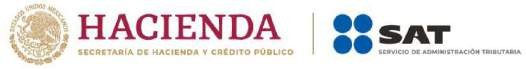 Autorización para la importación de vehículos especialmente construidos o transformados, equipados con dispositivos o aparatos diversos para cumplir con contrato derivado de licitación pública, (Regla 4.2.9.)Antes de llenar este formato, lea las instrucciones al reverso.Autorización para la importación de vehículos especialmente construidos o transformados, equipados con dispositivos o aparatos diversos para cumplir con contrato derivado de licitación pública, (Regla 4.2.9.)Antes de llenar este formato, lea las instrucciones al reverso.Autorización para la importación de vehículos especialmente construidos o transformados, equipados con dispositivos o aparatos diversos para cumplir con contrato derivado de licitación pública, (Regla 4.2.9.)Antes de llenar este formato, lea las instrucciones al reverso.Autorización para la importación de vehículos especialmente construidos o transformados, equipados con dispositivos o aparatos diversos para cumplir con contrato derivado de licitación pública, (Regla 4.2.9.)Antes de llenar este formato, lea las instrucciones al reverso.Autorización para la importación de vehículos especialmente construidos o transformados, equipados con dispositivos o aparatos diversos para cumplir con contrato derivado de licitación pública, (Regla 4.2.9.)Antes de llenar este formato, lea las instrucciones al reverso.Autorización para la importación de vehículos especialmente construidos o transformados, equipados con dispositivos o aparatos diversos para cumplir con contrato derivado de licitación pública, (Regla 4.2.9.)Antes de llenar este formato, lea las instrucciones al reverso.Autorización para la importación de vehículos especialmente construidos o transformados, equipados con dispositivos o aparatos diversos para cumplir con contrato derivado de licitación pública, (Regla 4.2.9.)Antes de llenar este formato, lea las instrucciones al reverso.Autorización para la importación de vehículos especialmente construidos o transformados, equipados con dispositivos o aparatos diversos para cumplir con contrato derivado de licitación pública, (Regla 4.2.9.)Antes de llenar este formato, lea las instrucciones al reverso.Residente	en territorio nacional.Residente	en	el extranjero1. Información General del Solicitante.1. Información General del Solicitante.1. Información General del Solicitante.1. Información General del Solicitante.1. Información General del Solicitante.1. Información General del Solicitante.1. Información General del Solicitante.1. Información General del Solicitante.Persona FísicaPersona FísicaPersona FísicaPersona FísicaPersona FísicaPersona FísicaPersona MoralPersona MoralClave en el RFC:Clave en el RFC:Clave en el RFC:Clave en el RFC:Clave en el RFC:Clave en el RFC:Clave en el RFC:Clave en el RFC:Nombre(s)	Primer apellido	Segundo apellidoNombre(s)	Primer apellido	Segundo apellidoNombre(s)	Primer apellido	Segundo apellidoNombre(s)	Primer apellido	Segundo apellidoNombre(s)	Primer apellido	Segundo apellidoNombre(s)	Primer apellido	Segundo apellidoRazón o denominación social.Razón o denominación social.1.2. Domicilio para oír y recibir notificaciones, así como las personas autorizadas para tales efectos.1.2. Domicilio para oír y recibir notificaciones, así como las personas autorizadas para tales efectos.1.2. Domicilio para oír y recibir notificaciones, así como las personas autorizadas para tales efectos.1.2. Domicilio para oír y recibir notificaciones, así como las personas autorizadas para tales efectos.1.2. Domicilio para oír y recibir notificaciones, así como las personas autorizadas para tales efectos.1.2. Domicilio para oír y recibir notificaciones, así como las personas autorizadas para tales efectos.1.2. Domicilio para oír y recibir notificaciones, así como las personas autorizadas para tales efectos.1.2. Domicilio para oír y recibir notificaciones, así como las personas autorizadas para tales efectos.Calle 	No. y/o letra exterior 	No. y/o letra interior 	Colonia 		Código Postal 	Municipio o Delegación 	 Localidad 	Entidad Federativa 		Teléfonos 		Calle 	No. y/o letra exterior 	No. y/o letra interior 	Colonia 		Código Postal 	Municipio o Delegación 	 Localidad 	Entidad Federativa 		Teléfonos 		Calle 	No. y/o letra exterior 	No. y/o letra interior 	Colonia 		Código Postal 	Municipio o Delegación 	 Localidad 	Entidad Federativa 		Teléfonos 		Calle 	No. y/o letra exterior 	No. y/o letra interior 	Colonia 		Código Postal 	Municipio o Delegación 	 Localidad 	Entidad Federativa 		Teléfonos 		Calle 	No. y/o letra exterior 	No. y/o letra interior 	Colonia 		Código Postal 	Municipio o Delegación 	 Localidad 	Entidad Federativa 		Teléfonos 		Calle 	No. y/o letra exterior 	No. y/o letra interior 	Colonia 		Código Postal 	Municipio o Delegación 	 Localidad 	Entidad Federativa 		Teléfonos 		Calle 	No. y/o letra exterior 	No. y/o letra interior 	Colonia 		Código Postal 	Municipio o Delegación 	 Localidad 	Entidad Federativa 		Teléfonos 		Calle 	No. y/o letra exterior 	No. y/o letra interior 	Colonia 		Código Postal 	Municipio o Delegación 	 Localidad 	Entidad Federativa 		Teléfonos 		Personal autorizado para oír y recibir notificaciones: 		Teléfonos 	Personal autorizado para oír y recibir notificaciones: 		Teléfonos 	Personal autorizado para oír y recibir notificaciones: 		Teléfonos 	Personal autorizado para oír y recibir notificaciones: 		Teléfonos 	Personal autorizado para oír y recibir notificaciones: 		Teléfonos 	Personal autorizado para oír y recibir notificaciones: 		Teléfonos 	Personal autorizado para oír y recibir notificaciones: 		Teléfonos 	Personal autorizado para oír y recibir notificaciones: 		Teléfonos 	2. Datos del representante legal.2. Datos del representante legal.2. Datos del representante legal.2. Datos del representante legal.2. Datos del representante legal.2. Datos del representante legal.2. Datos del representante legal.2. Datos del representante legal.Clave en el RFC:Clave en el RFC:Clave en el RFC:Clave en el RFC:Clave en el RFC:Clave en el RFC:Clave en el RFC:Clave en el RFC:Nombre(s)	Primer apellido	Segundo apellidoNombre(s)	Primer apellido	Segundo apellidoNombre(s)	Primer apellido	Segundo apellidoNombre(s)	Primer apellido	Segundo apellidoNombre(s)	Primer apellido	Segundo apellidoNombre(s)	Primer apellido	Segundo apellidoNombre(s)	Primer apellido	Segundo apellidoNombre(s)	Primer apellido	Segundo apellidoIndique con una “x”, que declara, bajo protesta de decir verdad, que el representante legal cuenta con las facultades para realizar actos de administración o los necesarios para realizar las gestiones del presente trámite.Indique con una “x”, que declara, bajo protesta de decir verdad, que el representante legal cuenta con las facultades para realizar actos de administración o los necesarios para realizar las gestiones del presente trámite.Indique con una “x”, que declara, bajo protesta de decir verdad, que el representante legal cuenta con las facultades para realizar actos de administración o los necesarios para realizar las gestiones del presente trámite.Indique con una “x”, que declara, bajo protesta de decir verdad, que el representante legal cuenta con las facultades para realizar actos de administración o los necesarios para realizar las gestiones del presente trámite.Indique con una “x”, que declara, bajo protesta de decir verdad, que el representante legal cuenta con las facultades para realizar actos de administración o los necesarios para realizar las gestiones del presente trámite.Indique con una “x”, que declara, bajo protesta de decir verdad, que el representante legal cuenta con las facultades para realizar actos de administración o los necesarios para realizar las gestiones del presente trámite.Indique con una “x”, que declara, bajo protesta de decir verdad, que el representante legal cuenta con las facultades para realizar actos de administración o los necesarios para realizar las gestiones del presente trámite. Información relacionada con el trámite.Descripción del vehículo a importar temporalmente: Información relacionada con el trámite.Descripción del vehículo a importar temporalmente: Información relacionada con el trámite.Descripción del vehículo a importar temporalmente: Información relacionada con el trámite.Descripción del vehículo a importar temporalmente: Información relacionada con el trámite.Descripción del vehículo a importar temporalmente: Información relacionada con el trámite.Descripción del vehículo a importar temporalmente: Información relacionada con el trámite.Descripción del vehículo a importar temporalmente: Información relacionada con el trámite.Descripción del vehículo a importar temporalmente:Marca:Marca:Marca:Marca:Número de serie:Número de serie:Número de serie:Número de serie:Modelo:Modelo:Modelo:Modelo:Año:Año:Año:Año:Fracciones arancelarias y NICO en que se encuentre clasificado el vehículo objeto de la autorización:Para el caso de ser residente en el extranjero, indicar los datos del responsable solidario en territorio nacional que se encuentre al corriente del cumplimiento de sus obligaciones fiscales.Fracciones arancelarias y NICO en que se encuentre clasificado el vehículo objeto de la autorización:Para el caso de ser residente en el extranjero, indicar los datos del responsable solidario en territorio nacional que se encuentre al corriente del cumplimiento de sus obligaciones fiscales.Fracciones arancelarias y NICO en que se encuentre clasificado el vehículo objeto de la autorización:Para el caso de ser residente en el extranjero, indicar los datos del responsable solidario en territorio nacional que se encuentre al corriente del cumplimiento de sus obligaciones fiscales.Fracciones arancelarias y NICO en que se encuentre clasificado el vehículo objeto de la autorización:Para el caso de ser residente en el extranjero, indicar los datos del responsable solidario en territorio nacional que se encuentre al corriente del cumplimiento de sus obligaciones fiscales.Fracciones arancelarias y NICO en que se encuentre clasificado el vehículo objeto de la autorización:Para el caso de ser residente en el extranjero, indicar los datos del responsable solidario en territorio nacional que se encuentre al corriente del cumplimiento de sus obligaciones fiscales.Fracciones arancelarias y NICO en que se encuentre clasificado el vehículo objeto de la autorización:Para el caso de ser residente en el extranjero, indicar los datos del responsable solidario en territorio nacional que se encuentre al corriente del cumplimiento de sus obligaciones fiscales.Fracciones arancelarias y NICO en que se encuentre clasificado el vehículo objeto de la autorización:Para el caso de ser residente en el extranjero, indicar los datos del responsable solidario en territorio nacional que se encuentre al corriente del cumplimiento de sus obligaciones fiscales.Fracciones arancelarias y NICO en que se encuentre clasificado el vehículo objeto de la autorización:Para el caso de ser residente en el extranjero, indicar los datos del responsable solidario en territorio nacional que se encuentre al corriente del cumplimiento de sus obligaciones fiscales.Persona FísicaPersona FísicaPersona FísicaPersona FísicaPersona FísicaPersona FísicaPersona MoralPersona MoralClave en el RFC:Clave en el RFC:Clave en el RFC:Clave en el RFC:Clave en el RFC:Clave en el RFC:Clave en el RFC:Clave en el RFC:Nombre(s) Primer apellido Segundo apellidoNombre(s) Primer apellido Segundo apellidoNombre(s) Primer apellido Segundo apellidoNombre(s) Primer apellido Segundo apellidoNombre(s) Primer apellido Segundo apellidoNombre(s) Primer apellido Segundo apellidoRazón o denominación social.Razón o denominación social.4. Razón o justificación de la necesidad de importar mercancía:4. Razón o justificación de la necesidad de importar mercancía:4. Razón o justificación de la necesidad de importar mercancía:4. Razón o justificación de la necesidad de importar mercancía:4. Razón o justificación de la necesidad de importar mercancía:4. Razón o justificación de la necesidad de importar mercancía:4. Razón o justificación de la necesidad de importar mercancía:4. Razón o justificación de la necesidad de importar mercancía:Declaro bajo protesta de decir verdad, que los datos asentados en el presente formato son ciertos.Nombre y firma del solicitante(El residente en territorio nacional o el residente en el extranjero o el representante legal)Declaro bajo protesta de decir verdad, que los datos asentados en el presente formato son ciertos.Nombre y firma del solicitante(El residente en territorio nacional o el residente en el extranjero o el representante legal)Declaro bajo protesta de decir verdad, que los datos asentados en el presente formato son ciertos.Nombre y firma del solicitante(El residente en territorio nacional o el residente en el extranjero o el representante legal)Declaro bajo protesta de decir verdad, que los datos asentados en el presente formato son ciertos.Nombre y firma del solicitante(El residente en territorio nacional o el residente en el extranjero o el representante legal)Declaro bajo protesta de decir verdad, que los datos asentados en el presente formato son ciertos.Nombre y firma del solicitante(El residente en territorio nacional o el residente en el extranjero o el representante legal)Declaro bajo protesta de decir verdad, que los datos asentados en el presente formato son ciertos.Nombre y firma del solicitante(El residente en territorio nacional o el residente en el extranjero o el representante legal)Declaro bajo protesta de decir verdad, que los datos asentados en el presente formato son ciertos.Nombre y firma del solicitante(El residente en territorio nacional o el residente en el extranjero o el representante legal)Declaro bajo protesta de decir verdad, que los datos asentados en el presente formato son ciertos.Nombre y firma del solicitante(El residente en territorio nacional o el residente en el extranjero o el representante legal)Información generalEl presente formato es de libre impresión y debe ser llenado en dos tantos a máquina o con letra de molde, con bolígrafo a tinta negra o azul y las cifras no deberán invadir los límites de los recuadros.Opciones de presentaciónEl trámite deberá presentarse en la oficialía de partes de la ACAJACE.Mediante SEPOMEX o utilizando los servicios de empresas de mensajería y paquetería.El trámite surtirá efectos a partir de la fecha de recepción de la solicitud de conformidad con el medio de presentación.Indicaciones especificasEn el rubro de información general del solicitante cuando se trate de residente en el extranjero se deberá dejar en blanco el recuadro salvo que este cuente con clave en el RFC.RequisitosOpinión favorable de la SE.Contrato de prestación de servicios. Cuando el contrato de prestación de servicios se encuentre en un idioma distinto al español, este deberá acompañarse de su traducción.Convocatoria para la licitación pública internacional realizada al amparo de los tratados de libre comercio de los que el Estado mexicano sea parte y se encuentren en vigor, y la adjudicación del contrato correspondiente.Cuando el solicitante sea residente en el extranjero deberá adjuntar un escrito libre en el que un residente en territorio nacional, al corriente en el cumplimento de sus obligaciones fiscales, asuma la responsabilidad solidaria en los términos del artículo 26, fracción VIII del CFF, de los créditos fiscales que lleguen a causarse en el caso de incumplimiento de la obligación de retornar los vehículos autorizados.Poder notarial o acta constitutiva en donde se faculte al representante legal para realizar actos de administración, cuando el solicitante sea persona moral.Información adicional del trámiteUna vez que se haya presentado el formato debidamente llenado cumpliendo con las instrucciones del mismo, la autoridad dará respuesta mediante oficio dirigido al solicitante, en un plazo de tres meses de conformidad con el artículo 37 del CFF, contados a partir de la fecha de recepción de la solicitud.Para cualquier aclaración en el llenado de este formato, podrá obtener información en el Portal del SAT o comunicarse a través del 55 12 03 1000 extensión 43236, o bien, acudir a los Módulos de Asistencia al Contribuyente de la Administración Desconcentrada que corresponda a su domicilio fiscal. Quejas y denuncias al teléfono 55-88-52-22-22.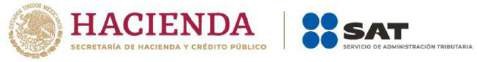 Autorización de rectificación de pedimentosAutorización de rectificación de pedimentosAutorización de rectificación de pedimentosAutorización de rectificación de pedimentosAutorización de rectificación de pedimentosAutorización de rectificación de pedimentosAutorización de rectificación de pedimentosAutorización de rectificación de pedimentosAutorización de rectificación de pedimentosAutorización de rectificación de pedimentosAutorización de rectificación de pedimentosAutorización de rectificación de pedimentosAutorización de rectificación de pedimentosAutorización de rectificación de pedimentosAutorización de rectificación de pedimentosAutorización de rectificación de pedimentosAutorización de rectificación de pedimentosAutorización de rectificación de pedimentos1. Datos de la persona física o moral solicitante.1. Datos de la persona física o moral solicitante.1. Datos de la persona física o moral solicitante.1. Datos de la persona física o moral solicitante.1. Datos de la persona física o moral solicitante.1. Datos de la persona física o moral solicitante.1. Datos de la persona física o moral solicitante.1. Datos de la persona física o moral solicitante.1. Datos de la persona física o moral solicitante.1. Datos de la persona física o moral solicitante.1. Datos de la persona física o moral solicitante.1. Datos de la persona física o moral solicitante.1. Datos de la persona física o moral solicitante.1. Datos de la persona física o moral solicitante.1. Datos de la persona física o moral solicitante.1. Datos de la persona física o moral solicitante.1. Datos de la persona física o moral solicitante.1. Datos de la persona física o moral solicitante.1.1. Nombre completo / Denominación o razón social.1.1. Nombre completo / Denominación o razón social.1.1. Nombre completo / Denominación o razón social.1.1. Nombre completo / Denominación o razón social.1.1. Nombre completo / Denominación o razón social.1.1. Nombre completo / Denominación o razón social.1.1. Nombre completo / Denominación o razón social.1.1. Nombre completo / Denominación o razón social.1.1. Nombre completo / Denominación o razón social.1.1. Nombre completo / Denominación o razón social.1.1. Nombre completo / Denominación o razón social.1.1. Nombre completo / Denominación o razón social.1.1. Nombre completo / Denominación o razón social.1.1. Nombre completo / Denominación o razón social.1.1. Nombre completo / Denominación o razón social.1.1. Nombre completo / Denominación o razón social.1.1. Nombre completo / Denominación o razón social.1.1. Nombre completo / Denominación o razón social.1.2. Clave en el RFC incluyendo la homoclave.1.2. Clave en el RFC incluyendo la homoclave.1.2. Clave en el RFC incluyendo la homoclave.1.2. Clave en el RFC incluyendo la homoclave.1.3. Actividad preponderante.1.3. Actividad preponderante.1.3. Actividad preponderante.1.3. Actividad preponderante.1.3. Actividad preponderante.1.3. Actividad preponderante.1.3. Actividad preponderante.1.3. Actividad preponderante.1.3. Actividad preponderante.1.3. Actividad preponderante.1.3. Actividad preponderante.1.3. Actividad preponderante.1.3. Actividad preponderante.1.3. Actividad preponderante.1.3. Actividad preponderante.1.3. Actividad preponderante.1.3. Actividad preponderante.1.3. Actividad preponderante.1.4. Domicilio fiscal o domicilio para oír y recibir notificaciones.1.4. Domicilio fiscal o domicilio para oír y recibir notificaciones.1.4. Domicilio fiscal o domicilio para oír y recibir notificaciones.1.4. Domicilio fiscal o domicilio para oír y recibir notificaciones.1.4. Domicilio fiscal o domicilio para oír y recibir notificaciones.1.4. Domicilio fiscal o domicilio para oír y recibir notificaciones.1.4. Domicilio fiscal o domicilio para oír y recibir notificaciones.1.4. Domicilio fiscal o domicilio para oír y recibir notificaciones.1.4. Domicilio fiscal o domicilio para oír y recibir notificaciones.1.4. Domicilio fiscal o domicilio para oír y recibir notificaciones.1.4. Domicilio fiscal o domicilio para oír y recibir notificaciones.1.4. Domicilio fiscal o domicilio para oír y recibir notificaciones.1.4. Domicilio fiscal o domicilio para oír y recibir notificaciones.1.4. Domicilio fiscal o domicilio para oír y recibir notificaciones.1.4. Domicilio fiscal o domicilio para oír y recibir notificaciones.1.4. Domicilio fiscal o domicilio para oír y recibir notificaciones.1.4. Domicilio fiscal o domicilio para oír y recibir notificaciones.1.4. Domicilio fiscal o domicilio para oír y recibir notificaciones.CalleCalleNúmero y/o letra exteriorNúmero y/o letra exteriorNúmero y/o letra exteriorNúmero y/o letra exteriorNúmero y/o letra exteriorNúmero y/o letra interiorNúmero y/o letra interiorNúmero y/o letra interiorNúmero y/o letra interiorNúmero y/o letra interiorNúmero y/o letra interiorNúmero y/o letra interiorColonia	C.P.Colonia	C.P.Municipio/DelegaciónMunicipio/DelegaciónMunicipio/DelegaciónMunicipio/DelegaciónMunicipio/DelegaciónEntidad FederativaEntidad FederativaEntidad FederativaEntidad FederativaEntidad FederativaEntidad FederativaEntidad FederativaTeléfonoTeléfonoCorreo electrónicoCorreo electrónicoCorreo electrónicoCorreo electrónicoCorreo electrónico2. Datos del representante legal de la persona física o moral solicitante.2. Datos del representante legal de la persona física o moral solicitante.2. Datos del representante legal de la persona física o moral solicitante.2. Datos del representante legal de la persona física o moral solicitante.2. Datos del representante legal de la persona física o moral solicitante.2. Datos del representante legal de la persona física o moral solicitante.2. Datos del representante legal de la persona física o moral solicitante.2. Datos del representante legal de la persona física o moral solicitante.2. Datos del representante legal de la persona física o moral solicitante.2. Datos del representante legal de la persona física o moral solicitante.2. Datos del representante legal de la persona física o moral solicitante.2. Datos del representante legal de la persona física o moral solicitante.2. Datos del representante legal de la persona física o moral solicitante.2. Datos del representante legal de la persona física o moral solicitante.2. Datos del representante legal de la persona física o moral solicitante.2. Datos del representante legal de la persona física o moral solicitante.2. Datos del representante legal de la persona física o moral solicitante.2. Datos del representante legal de la persona física o moral solicitante.2.1. Nombre completo.2.1. Nombre completo.2.1. Nombre completo.2.1. Nombre completo.2.1. Nombre completo.2.1. Nombre completo.2.1. Nombre completo.2.1. Nombre completo.2.1. Nombre completo.2.1. Nombre completo.2.1. Nombre completo.2.1. Nombre completo.2.1. Nombre completo.2.1. Nombre completo.2.1. Nombre completo.2.1. Nombre completo.2.1. Nombre completo.2.1. Nombre completo.Apellido paternoApellido paternoApellido maternoApellido maternoApellido maternoApellido maternoApellido maternoNombreNombreNombreNombreNombreNombreNombre2.2. Clave en el RFC incluyendo la homoclave.2.2. Clave en el RFC incluyendo la homoclave.2.2. Clave en el RFC incluyendo la homoclave.2.2. Clave en el RFC incluyendo la homoclave.TeléfonoTeléfonoCorreo electrónicoCorreo electrónicoCorreo electrónicoCorreo electrónicoCorreo electrónico3. Supuesto de rectificación:Marcar con una “X” la opción u opciones correspondientes, según sea el caso.3. Supuesto de rectificación:Marcar con una “X” la opción u opciones correspondientes, según sea el caso.3. Supuesto de rectificación:Marcar con una “X” la opción u opciones correspondientes, según sea el caso.3. Supuesto de rectificación:Marcar con una “X” la opción u opciones correspondientes, según sea el caso.3. Supuesto de rectificación:Marcar con una “X” la opción u opciones correspondientes, según sea el caso.3. Supuesto de rectificación:Marcar con una “X” la opción u opciones correspondientes, según sea el caso.3. Supuesto de rectificación:Marcar con una “X” la opción u opciones correspondientes, según sea el caso.3. Supuesto de rectificación:Marcar con una “X” la opción u opciones correspondientes, según sea el caso.3. Supuesto de rectificación:Marcar con una “X” la opción u opciones correspondientes, según sea el caso.3. Supuesto de rectificación:Marcar con una “X” la opción u opciones correspondientes, según sea el caso.3. Supuesto de rectificación:Marcar con una “X” la opción u opciones correspondientes, según sea el caso.3. Supuesto de rectificación:Marcar con una “X” la opción u opciones correspondientes, según sea el caso.3. Supuesto de rectificación:Marcar con una “X” la opción u opciones correspondientes, según sea el caso.3. Supuesto de rectificación:Marcar con una “X” la opción u opciones correspondientes, según sea el caso.3. Supuesto de rectificación:Marcar con una “X” la opción u opciones correspondientes, según sea el caso.3. Supuesto de rectificación:Marcar con una “X” la opción u opciones correspondientes, según sea el caso.3. Supuesto de rectificación:Marcar con una “X” la opción u opciones correspondientes, según sea el caso.3. Supuesto de rectificación:Marcar con una “X” la opción u opciones correspondientes, según sea el caso.I.- Derivado de la rectificación genere un pago de lo indebido y en el pedimento conste el pago en efectivo, conforme al Anexo 22, apéndice 13; excepto cuando se trate de los supuestos de la regla 6.1.1., fracción I, incisos a) al g).I.- Derivado de la rectificación genere un pago de lo indebido y en el pedimento conste el pago en efectivo, conforme al Anexo 22, apéndice 13; excepto cuando se trate de los supuestos de la regla 6.1.1., fracción I, incisos a) al g).I.- Derivado de la rectificación genere un pago de lo indebido y en el pedimento conste el pago en efectivo, conforme al Anexo 22, apéndice 13; excepto cuando se trate de los supuestos de la regla 6.1.1., fracción I, incisos a) al g).I.- Derivado de la rectificación genere un pago de lo indebido y en el pedimento conste el pago en efectivo, conforme al Anexo 22, apéndice 13; excepto cuando se trate de los supuestos de la regla 6.1.1., fracción I, incisos a) al g).I.- Derivado de la rectificación genere un pago de lo indebido y en el pedimento conste el pago en efectivo, conforme al Anexo 22, apéndice 13; excepto cuando se trate de los supuestos de la regla 6.1.1., fracción I, incisos a) al g).I.- Derivado de la rectificación genere un pago de lo indebido y en el pedimento conste el pago en efectivo, conforme al Anexo 22, apéndice 13; excepto cuando se trate de los supuestos de la regla 6.1.1., fracción I, incisos a) al g).I.- Derivado de la rectificación genere un pago de lo indebido y en el pedimento conste el pago en efectivo, conforme al Anexo 22, apéndice 13; excepto cuando se trate de los supuestos de la regla 6.1.1., fracción I, incisos a) al g).I.- Derivado de la rectificación genere un pago de lo indebido y en el pedimento conste el pago en efectivo, conforme al Anexo 22, apéndice 13; excepto cuando se trate de los supuestos de la regla 6.1.1., fracción I, incisos a) al g).I.- Derivado de la rectificación genere un pago de lo indebido y en el pedimento conste el pago en efectivo, conforme al Anexo 22, apéndice 13; excepto cuando se trate de los supuestos de la regla 6.1.1., fracción I, incisos a) al g).I.- Derivado de la rectificación genere un pago de lo indebido y en el pedimento conste el pago en efectivo, conforme al Anexo 22, apéndice 13; excepto cuando se trate de los supuestos de la regla 6.1.1., fracción I, incisos a) al g).I.- Derivado de la rectificación genere un pago de lo indebido y en el pedimento conste el pago en efectivo, conforme al Anexo 22, apéndice 13; excepto cuando se trate de los supuestos de la regla 6.1.1., fracción I, incisos a) al g).I.- Derivado de la rectificación genere un pago de lo indebido y en el pedimento conste el pago en efectivo, conforme al Anexo 22, apéndice 13; excepto cuando se trate de los supuestos de la regla 6.1.1., fracción I, incisos a) al g).I.- Derivado de la rectificación genere un pago de lo indebido y en el pedimento conste el pago en efectivo, conforme al Anexo 22, apéndice 13; excepto cuando se trate de los supuestos de la regla 6.1.1., fracción I, incisos a) al g).I.- Derivado de la rectificación genere un pago de lo indebido y en el pedimento conste el pago en efectivo, conforme al Anexo 22, apéndice 13; excepto cuando se trate de los supuestos de la regla 6.1.1., fracción I, incisos a) al g).I.- Derivado de la rectificación genere un pago de lo indebido y en el pedimento conste el pago en efectivo, conforme al Anexo 22, apéndice 13; excepto cuando se trate de los supuestos de la regla 6.1.1., fracción I, incisos a) al g).I.- Derivado de la rectificación genere un pago de lo indebido y en el pedimento conste el pago en efectivo, conforme al Anexo 22, apéndice 13; excepto cuando se trate de los supuestos de la regla 6.1.1., fracción I, incisos a) al g).I.- Derivado de la rectificación genere un pago de lo indebido y en el pedimento conste el pago en efectivo, conforme al Anexo 22, apéndice 13; excepto cuando se trate de los supuestos de la regla 6.1.1., fracción I, incisos a) al g).II.- Cambio de régimen aduanero de las mercancías.II.- Cambio de régimen aduanero de las mercancías.II.- Cambio de régimen aduanero de las mercancías.II.- Cambio de régimen aduanero de las mercancías.II.- Cambio de régimen aduanero de las mercancías.II.- Cambio de régimen aduanero de las mercancías.II.- Cambio de régimen aduanero de las mercancías.II.- Cambio de régimen aduanero de las mercancías.II.- Cambio de régimen aduanero de las mercancías.II.- Cambio de régimen aduanero de las mercancías.II.- Cambio de régimen aduanero de las mercancías.II.- Cambio de régimen aduanero de las mercancías.II.- Cambio de régimen aduanero de las mercancías.II.- Cambio de régimen aduanero de las mercancías.II.- Cambio de régimen aduanero de las mercancías.II.- Cambio de régimen aduanero de las mercancías.II.- Cambio de régimen aduanero de las mercancías.III.- Datos de identificación de vehículos que cuenten con NIV, que se clasifiquen en las subpartidas 8703.21, 8703.22, 8703.23, 8703.24, 8703.31, 8703.32, 8703.33, 8703.90, 8704.21, 8704.22, 8704.23, 8704.31 y 8704.32.III.- Datos de identificación de vehículos que cuenten con NIV, que se clasifiquen en las subpartidas 8703.21, 8703.22, 8703.23, 8703.24, 8703.31, 8703.32, 8703.33, 8703.90, 8704.21, 8704.22, 8704.23, 8704.31 y 8704.32.III.- Datos de identificación de vehículos que cuenten con NIV, que se clasifiquen en las subpartidas 8703.21, 8703.22, 8703.23, 8703.24, 8703.31, 8703.32, 8703.33, 8703.90, 8704.21, 8704.22, 8704.23, 8704.31 y 8704.32.III.- Datos de identificación de vehículos que cuenten con NIV, que se clasifiquen en las subpartidas 8703.21, 8703.22, 8703.23, 8703.24, 8703.31, 8703.32, 8703.33, 8703.90, 8704.21, 8704.22, 8704.23, 8704.31 y 8704.32.III.- Datos de identificación de vehículos que cuenten con NIV, que se clasifiquen en las subpartidas 8703.21, 8703.22, 8703.23, 8703.24, 8703.31, 8703.32, 8703.33, 8703.90, 8704.21, 8704.22, 8704.23, 8704.31 y 8704.32.III.- Datos de identificación de vehículos que cuenten con NIV, que se clasifiquen en las subpartidas 8703.21, 8703.22, 8703.23, 8703.24, 8703.31, 8703.32, 8703.33, 8703.90, 8704.21, 8704.22, 8704.23, 8704.31 y 8704.32.III.- Datos de identificación de vehículos que cuenten con NIV, que se clasifiquen en las subpartidas 8703.21, 8703.22, 8703.23, 8703.24, 8703.31, 8703.32, 8703.33, 8703.90, 8704.21, 8704.22, 8704.23, 8704.31 y 8704.32.III.- Datos de identificación de vehículos que cuenten con NIV, que se clasifiquen en las subpartidas 8703.21, 8703.22, 8703.23, 8703.24, 8703.31, 8703.32, 8703.33, 8703.90, 8704.21, 8704.22, 8704.23, 8704.31 y 8704.32.III.- Datos de identificación de vehículos que cuenten con NIV, que se clasifiquen en las subpartidas 8703.21, 8703.22, 8703.23, 8703.24, 8703.31, 8703.32, 8703.33, 8703.90, 8704.21, 8704.22, 8704.23, 8704.31 y 8704.32.III.- Datos de identificación de vehículos que cuenten con NIV, que se clasifiquen en las subpartidas 8703.21, 8703.22, 8703.23, 8703.24, 8703.31, 8703.32, 8703.33, 8703.90, 8704.21, 8704.22, 8704.23, 8704.31 y 8704.32.III.- Datos de identificación de vehículos que cuenten con NIV, que se clasifiquen en las subpartidas 8703.21, 8703.22, 8703.23, 8703.24, 8703.31, 8703.32, 8703.33, 8703.90, 8704.21, 8704.22, 8704.23, 8704.31 y 8704.32.III.- Datos de identificación de vehículos que cuenten con NIV, que se clasifiquen en las subpartidas 8703.21, 8703.22, 8703.23, 8703.24, 8703.31, 8703.32, 8703.33, 8703.90, 8704.21, 8704.22, 8704.23, 8704.31 y 8704.32.III.- Datos de identificación de vehículos que cuenten con NIV, que se clasifiquen en las subpartidas 8703.21, 8703.22, 8703.23, 8703.24, 8703.31, 8703.32, 8703.33, 8703.90, 8704.21, 8704.22, 8704.23, 8704.31 y 8704.32.III.- Datos de identificación de vehículos que cuenten con NIV, que se clasifiquen en las subpartidas 8703.21, 8703.22, 8703.23, 8703.24, 8703.31, 8703.32, 8703.33, 8703.90, 8704.21, 8704.22, 8704.23, 8704.31 y 8704.32.III.- Datos de identificación de vehículos que cuenten con NIV, que se clasifiquen en las subpartidas 8703.21, 8703.22, 8703.23, 8703.24, 8703.31, 8703.32, 8703.33, 8703.90, 8704.21, 8704.22, 8704.23, 8704.31 y 8704.32.III.- Datos de identificación de vehículos que cuenten con NIV, que se clasifiquen en las subpartidas 8703.21, 8703.22, 8703.23, 8703.24, 8703.31, 8703.32, 8703.33, 8703.90, 8704.21, 8704.22, 8704.23, 8704.31 y 8704.32.III.- Datos de identificación de vehículos que cuenten con NIV, que se clasifiquen en las subpartidas 8703.21, 8703.22, 8703.23, 8703.24, 8703.31, 8703.32, 8703.33, 8703.90, 8704.21, 8704.22, 8704.23, 8704.31 y 8704.32.4. Datos a rectificar para pedimento:4. Datos a rectificar para pedimento:4. Datos a rectificar para pedimento:4. Datos a rectificar para pedimento:4. Datos a rectificar para pedimento:4. Datos a rectificar para pedimento:4. Datos a rectificar para pedimento:4. Datos a rectificar para pedimento:4. Datos a rectificar para pedimento:4. Datos a rectificar para pedimento:4. Datos a rectificar para pedimento:4. Datos a rectificar para pedimento:4. Datos a rectificar para pedimento:4. Datos a rectificar para pedimento:4. Datos a rectificar para pedimento:4. Datos a rectificar para pedimento:4. Datos a rectificar para pedimento:4. Datos a rectificar para pedimento:4.1	Número(s) pedimento(s)4.1	Número(s) pedimento(s)de4.2 Campo(s) a rectificar (Ubicación y descripción, así como los campos relacionados con la rectificación solicitada)4.2 Campo(s) a rectificar (Ubicación y descripción, así como los campos relacionados con la rectificación solicitada)4.2 Campo(s) a rectificar (Ubicación y descripción, así como los campos relacionados con la rectificación solicitada)4.2 Campo(s) a rectificar (Ubicación y descripción, así como los campos relacionados con la rectificación solicitada)4.2 Campo(s) a rectificar (Ubicación y descripción, así como los campos relacionados con la rectificación solicitada)4.3 Dice4.3 Dice4.3 Dice4.3 Dice4.4 Debe decir4.4 Debe decir4.4 Debe decir4.4 Debe decir4.4 Debe decir4.4 Debe decir5. Señalar la causa del error en el(los) pedimento(s) o la justificación de la rectificación:5. Señalar la causa del error en el(los) pedimento(s) o la justificación de la rectificación:5. Señalar la causa del error en el(los) pedimento(s) o la justificación de la rectificación:6. Enlistar la documentación que sustente el error en el pedimento(s) o la justificación de la rectificación:6. Enlistar la documentación que sustente el error en el pedimento(s) o la justificación de la rectificación:6. Enlistar la documentación que sustente el error en el pedimento(s) o la justificación de la rectificación:7. Describir las consideraciones por las que la documentación adjunta acredita el error en el(los) pedimento(s) o la justificación de la rectificación:7. Describir las consideraciones por las que la documentación adjunta acredita el error en el(los) pedimento(s) o la justificación de la rectificación:7. Describir las consideraciones por las que la documentación adjunta acredita el error en el(los) pedimento(s) o la justificación de la rectificación:8. Indicar en su caso, el monto del pago de lo indebido de la operación u operaciones:8. Indicar en su caso, el monto del pago de lo indebido de la operación u operaciones:8. Indicar en su caso, el monto del pago de lo indebido de la operación u operaciones:9. Manifestar las razones de negocio que motivan la solicitud:9. Manifestar las razones de negocio que motivan la solicitud:9. Manifestar las razones de negocio que motivan la solicitud:10. Marcar con una “X” la opción correspondiente, según sea el caso.En caso afirmativo describir la situación en la que se encuentra:10. Marcar con una “X” la opción correspondiente, según sea el caso.En caso afirmativo describir la situación en la que se encuentra:10. Marcar con una “X” la opción correspondiente, según sea el caso.En caso afirmativo describir la situación en la que se encuentra:SINo10.1.  La promoción ha sido previamente planteada ante la misma autoridad u otra distinta.10.2.  La promoción ha sido objeto de algún proceso administrativo o judicial.10.3.  Se encuentra sujeto al ejercicio de las facultades de comprobación por parte de la SHCP.10.4.  En caso de ser afirmativo el numeral 10.3., señale si el o los pedimento(s) de esta solicitud, son objeto de las facultades de comprobación.10.5.  Se encuentra dentro del plazo para que las autoridades fiscales emitan la resolución.10.6.  Se encuentra al corriente en el cumplimiento de sus obligaciones fiscales y no está publicadoen los listados a que se refiere los artículos 69, con excepción de la fracción VI y 69-B, cuarto párrafo del CFF.10.7.  Se encuentra localizado en su domicilio fiscal ante el RFC.10.8.  Cuenta con buzón tributario.10.9.  Tiene medios de defensa interpuestos en contra del buzón tributario.Una vez manifestado lo anterior, se solicita a la ACAJACE, que realice la autorización de rectificación en términos de la regla 6.1.1.Nombre y firma del solicitante o del representante legalUna vez manifestado lo anterior, se solicita a la ACAJACE, que realice la autorización de rectificación en términos de la regla 6.1.1.Nombre y firma del solicitante o del representante legalUna vez manifestado lo anterior, se solicita a la ACAJACE, que realice la autorización de rectificación en términos de la regla 6.1.1.Nombre y firma del solicitante o del representante legalInformación que debe proporcionarse en cada campo:Se deberá señalar los datos de la persona física o moral que solicita el trámite.Escribir el nombre completo de la persona física o moral que solicita el trámite.Indicar la clave en el RFC con homoclave o número de identificación en caso de residentes en el extranjero.Describir detalladamente las actividades a las que se dedica la persona física o moral que solicita el trámite.Indicar el domicilio fiscal o domicilio para recibir notificaciones de la persona física o moral que solicita el trámite.En caso de que hubiere, se deberá asentar los datos del representante legal de la persona física o moral que solicita el trámite.Escribir el nombre completo.Escribir la clave en el RFC con homoclave.Se deberá seleccionar el supuesto por el que se solicita la rectificación correspondiente. En caso de estar en el supuesto de la fracción I, se sugiere consultar las excepciones conforme a la regla 6.1.1., fracción I, incisos a) al g).En este campo se señalan los datos del o los pedimentos que se quiere rectificar.Se deberá asentar el o los números de pedimentos.Se describirán los campos del o los pedimentos a rectificar, indicando su ubicación y descripción, así como los campos relacionados con la rectificación solicitada.Se transcribirá la información que actualmente se encuentra descrita en el campo del o los pedimentos objeto de la rectificación.Se manifestará la información con la que se pretenda sustituir a la expresada en el presente formato.Describir de manera detallada los hechos y circunstancias en los que consistió el supuesto error al que hace referencia, especificando el motivo por el cual presuntamente se generó o la justificación de la rectificación que se solicita.Se deberá enlistar la documentación con la que considere que se acredita el error o respalda la justificación de la rectificación, misma que deberá adjuntarse en un dispositivo de almacenamiento para equipo electrónico (CD, USB, etc.).Se deberá explicar la manera en que los documentos adjuntos acreditan la existencia del error o la justificación de la rectificación de que se trate, tomando en cuenta lo expresado en los puntos 5 y 6 anteriores.Indicar, en su caso, el monto del pago de lo indebido de la operación u operaciones relacionadas con el o los pedimentos objetos a rectificar.Manifestar las razones de negocio que motivan la operación, especificando puntualmente los beneficios que pretende obtener o, en su defecto, los daños y perjuicios que desea evitar de autorizarse la rectificación.Señalar si la persona física o moral que solicita el trámite se ubica en alguno de los siguientes supuestos y, en caso afirmativo, explicar la situación en la que se encuentra.Indicar si los hechos o circunstancias sobre los que versa la promoción han sido previamente planteados ante la misma autoridad u otra distinta.Indicar si los hechos o circunstancias sobre los que versa la promoción han sido materia de medios de defensa ante autoridades administrativas o jurisdiccionales y, en su caso, el sentido de la resolución.Indicar si se encuentra sujeta al ejercicio de facultades de comprobación, establecidas en el artículo 42 del CFF, señalando los periodos y las contribuciones objeto de la revisión.Indicar si el o los pedimento (s) de esta solicitud, son objeto de las facultades de comprobación, establecidas en el artículo 42 del CFF.Indicar si se encuentra dentro del plazo para que las autoridades fiscales emitan la resolución a que se refiere el artículo 50 del CFF.Se encuentra al corriente en el cumplimiento de sus obligaciones fiscales y no está publicado en los listados a que se refiere los artículos 69, con excepción de la fracción VI y 69-B, cuarto párrafo del CFF.Se encuentra localizado en su domicilio fiscal ante el RFC.Cuenta con buzón tributario.Indicar si la persona física o moral solicitante, tiene medios de defensa interpuestos en contra del buzón tributario.Documentos que deberán anexarse:Copia simple del instrumento notarial, del cual se desprenda que la persona que firma la solicitud de rectificación, se encuentra facultada para llevar a cabo los trámites correspondientes ante la autoridad respectiva.Copia simple del documento oficial en donde aparezca el nombre, fotografía y firma, que coincida con el perfil físico del representante legal.Copia simple del CFDI o documentos equivalentes que amparen las mercancías descritas en el o los pedimentos.Los documentos a que se refiere el artículo 36-A de la Ley y, en su caso, los demás documentos necesarios que sustenten su petición, los cuales deberán estar contenidos en un dispositivo de almacenamiento.Información adicional del trámite:El oficio de resolución se notificará al solicitante por buzón tributario, de manera personal o por correo certificado.Para cualquier aclaración en el llenado de este formato, podrá obtener información a través de MarcaSAT al55 627 22 728; o bien, acudir a los Módulos de Asistencia al Contribuyente de la Administración Desconcentrada que corresponda a su domicilio fiscal. Quejas y denuncias al 55 88 52 22 22.Autorización para importar mercancías con fines de seguridad nacionalAntes de llenar este formato, lea las instrucciones al reverso. Información General del Solicitante.Datos del titular de la instancia a que se refiere la Ley de Seguridad Nacional o del titular de la ANAM, de la persona designada por estas o de la que cuente con facultades para representar a dichos titulares.Autorización para importar mercancías con fines de seguridad nacionalAntes de llenar este formato, lea las instrucciones al reverso. Información General del Solicitante.Datos del titular de la instancia a que se refiere la Ley de Seguridad Nacional o del titular de la ANAM, de la persona designada por estas o de la que cuente con facultades para representar a dichos titulares.Autorización para importar mercancías con fines de seguridad nacionalAntes de llenar este formato, lea las instrucciones al reverso. Información General del Solicitante.Datos del titular de la instancia a que se refiere la Ley de Seguridad Nacional o del titular de la ANAM, de la persona designada por estas o de la que cuente con facultades para representar a dichos titulares.Autorización para importar mercancías con fines de seguridad nacionalAntes de llenar este formato, lea las instrucciones al reverso. Información General del Solicitante.Datos del titular de la instancia a que se refiere la Ley de Seguridad Nacional o del titular de la ANAM, de la persona designada por estas o de la que cuente con facultades para representar a dichos titulares.Autorización para importar mercancías con fines de seguridad nacionalAntes de llenar este formato, lea las instrucciones al reverso. Información General del Solicitante.Datos del titular de la instancia a que se refiere la Ley de Seguridad Nacional o del titular de la ANAM, de la persona designada por estas o de la que cuente con facultades para representar a dichos titulares.Autorización para importar mercancías con fines de seguridad nacionalAntes de llenar este formato, lea las instrucciones al reverso. Información General del Solicitante.Datos del titular de la instancia a que se refiere la Ley de Seguridad Nacional o del titular de la ANAM, de la persona designada por estas o de la que cuente con facultades para representar a dichos titulares.Autorización para importar mercancías con fines de seguridad nacionalAntes de llenar este formato, lea las instrucciones al reverso. Información General del Solicitante.Datos del titular de la instancia a que se refiere la Ley de Seguridad Nacional o del titular de la ANAM, de la persona designada por estas o de la que cuente con facultades para representar a dichos titulares.Autorización para importar mercancías con fines de seguridad nacionalAntes de llenar este formato, lea las instrucciones al reverso. Información General del Solicitante.Datos del titular de la instancia a que se refiere la Ley de Seguridad Nacional o del titular de la ANAM, de la persona designada por estas o de la que cuente con facultades para representar a dichos titulares.Autorización para importar mercancías con fines de seguridad nacionalAntes de llenar este formato, lea las instrucciones al reverso. Información General del Solicitante.Datos del titular de la instancia a que se refiere la Ley de Seguridad Nacional o del titular de la ANAM, de la persona designada por estas o de la que cuente con facultades para representar a dichos titulares.Autorización para importar mercancías con fines de seguridad nacionalAntes de llenar este formato, lea las instrucciones al reverso. Información General del Solicitante.Datos del titular de la instancia a que se refiere la Ley de Seguridad Nacional o del titular de la ANAM, de la persona designada por estas o de la que cuente con facultades para representar a dichos titulares.Autorización para importar mercancías con fines de seguridad nacionalAntes de llenar este formato, lea las instrucciones al reverso. Información General del Solicitante.Datos del titular de la instancia a que se refiere la Ley de Seguridad Nacional o del titular de la ANAM, de la persona designada por estas o de la que cuente con facultades para representar a dichos titulares.Clave en el RFC:Clave en el RFC:Clave en el RFC:Clave en el RFC:Clave en el RFC:Clave en el RFC:Clave en el RFC:Clave en el RFC:Clave en el RFC:Clave en el RFC:Clave en el RFC:Nombre(s)Primer apellidoPrimer apellidoSegundo apellidoSegundo apellidoSegundo apellido1.2. Domicilio para oír y recibir notificaciones, así como las personas autorizadas para tales efectos.1.2. Domicilio para oír y recibir notificaciones, así como las personas autorizadas para tales efectos.1.2. Domicilio para oír y recibir notificaciones, así como las personas autorizadas para tales efectos.1.2. Domicilio para oír y recibir notificaciones, así como las personas autorizadas para tales efectos.1.2. Domicilio para oír y recibir notificaciones, así como las personas autorizadas para tales efectos.1.2. Domicilio para oír y recibir notificaciones, así como las personas autorizadas para tales efectos.1.2. Domicilio para oír y recibir notificaciones, así como las personas autorizadas para tales efectos.1.2. Domicilio para oír y recibir notificaciones, así como las personas autorizadas para tales efectos.1.2. Domicilio para oír y recibir notificaciones, así como las personas autorizadas para tales efectos.1.2. Domicilio para oír y recibir notificaciones, así como las personas autorizadas para tales efectos.1.2. Domicilio para oír y recibir notificaciones, así como las personas autorizadas para tales efectos.Calle 	No. y/o letra exterior 		No. y/o letra interior 		 Colonia 		 Código Postal 	 Municipio o AlcaldíaLocalidad			Entidad	Federativa TeléfonosCalle 	No. y/o letra exterior 		No. y/o letra interior 		 Colonia 		 Código Postal 	 Municipio o AlcaldíaLocalidad			Entidad	Federativa TeléfonosCalle 	No. y/o letra exterior 		No. y/o letra interior 		 Colonia 		 Código Postal 	 Municipio o AlcaldíaLocalidad			Entidad	Federativa TeléfonosCalle 	No. y/o letra exterior 		No. y/o letra interior 		 Colonia 		 Código Postal 	 Municipio o AlcaldíaLocalidad			Entidad	Federativa TeléfonosCalle 	No. y/o letra exterior 		No. y/o letra interior 		 Colonia 		 Código Postal 	 Municipio o AlcaldíaLocalidad			Entidad	Federativa TeléfonosCalle 	No. y/o letra exterior 		No. y/o letra interior 		 Colonia 		 Código Postal 	 Municipio o AlcaldíaLocalidad			Entidad	Federativa TeléfonosCalle 	No. y/o letra exterior 		No. y/o letra interior 		 Colonia 		 Código Postal 	 Municipio o AlcaldíaLocalidad			Entidad	Federativa TeléfonosCalle 	No. y/o letra exterior 		No. y/o letra interior 		 Colonia 		 Código Postal 	 Municipio o AlcaldíaLocalidad			Entidad	Federativa TeléfonosCalle 	No. y/o letra exterior 		No. y/o letra interior 		 Colonia 		 Código Postal 	 Municipio o AlcaldíaLocalidad			Entidad	Federativa TeléfonosCalle 	No. y/o letra exterior 		No. y/o letra interior 		 Colonia 		 Código Postal 	 Municipio o AlcaldíaLocalidad			Entidad	Federativa TeléfonosCalle 	No. y/o letra exterior 		No. y/o letra interior 		 Colonia 		 Código Postal 	 Municipio o AlcaldíaLocalidad			Entidad	Federativa TeléfonosPersonalTeléfonosautorizadoparaparaoíryrecibirrecibirrecibirnotificaciones:notificaciones: Información relacionada con el trámite.Mercancías a importar. Información relacionada con el trámite.Mercancías a importar. Información relacionada con el trámite.Mercancías a importar. Información relacionada con el trámite.Mercancías a importar. Información relacionada con el trámite.Mercancías a importar. Información relacionada con el trámite.Mercancías a importar. Información relacionada con el trámite.Mercancías a importar. Información relacionada con el trámite.Mercancías a importar. Información relacionada con el trámite.Mercancías a importar. Información relacionada con el trámite.Mercancías a importar. Información relacionada con el trámite.Mercancías a importar.Descripción detalladaFracción arancelariaFracción arancelariaNICOCantidadUnidad de medida de comercializaciónUnidad de medida de comercializaciónMarcaModeloModeloNúmero de serieRazón o justificación de la necesidad de importar la mercancía:Valor total de las mercancías (según el CFDI, documento equivalente o carta de donación, según corresponda).Aduana, sección aduanera o lugar designado por el que ingresará la mercancía.Aduana, sección aduanera o lugar designado por el que se realizará el despacho de las mercancías.Razón o justificación de la necesidad de importar la mercancía:Valor total de las mercancías (según el CFDI, documento equivalente o carta de donación, según corresponda).Aduana, sección aduanera o lugar designado por el que ingresará la mercancía.Aduana, sección aduanera o lugar designado por el que se realizará el despacho de las mercancías.Razón o justificación de la necesidad de importar la mercancía:Valor total de las mercancías (según el CFDI, documento equivalente o carta de donación, según corresponda).Aduana, sección aduanera o lugar designado por el que ingresará la mercancía.Aduana, sección aduanera o lugar designado por el que se realizará el despacho de las mercancías.Razón o justificación de la necesidad de importar la mercancía:Valor total de las mercancías (según el CFDI, documento equivalente o carta de donación, según corresponda).Aduana, sección aduanera o lugar designado por el que ingresará la mercancía.Aduana, sección aduanera o lugar designado por el que se realizará el despacho de las mercancías.Razón o justificación de la necesidad de importar la mercancía:Valor total de las mercancías (según el CFDI, documento equivalente o carta de donación, según corresponda).Aduana, sección aduanera o lugar designado por el que ingresará la mercancía.Aduana, sección aduanera o lugar designado por el que se realizará el despacho de las mercancías.Razón o justificación de la necesidad de importar la mercancía:Valor total de las mercancías (según el CFDI, documento equivalente o carta de donación, según corresponda).Aduana, sección aduanera o lugar designado por el que ingresará la mercancía.Aduana, sección aduanera o lugar designado por el que se realizará el despacho de las mercancías.Razón o justificación de la necesidad de importar la mercancía:Valor total de las mercancías (según el CFDI, documento equivalente o carta de donación, según corresponda).Aduana, sección aduanera o lugar designado por el que ingresará la mercancía.Aduana, sección aduanera o lugar designado por el que se realizará el despacho de las mercancías.Razón o justificación de la necesidad de importar la mercancía:Valor total de las mercancías (según el CFDI, documento equivalente o carta de donación, según corresponda).Aduana, sección aduanera o lugar designado por el que ingresará la mercancía.Aduana, sección aduanera o lugar designado por el que se realizará el despacho de las mercancías.Razón o justificación de la necesidad de importar la mercancía:Valor total de las mercancías (según el CFDI, documento equivalente o carta de donación, según corresponda).Aduana, sección aduanera o lugar designado por el que ingresará la mercancía.Aduana, sección aduanera o lugar designado por el que se realizará el despacho de las mercancías.Razón o justificación de la necesidad de importar la mercancía:Valor total de las mercancías (según el CFDI, documento equivalente o carta de donación, según corresponda).Aduana, sección aduanera o lugar designado por el que ingresará la mercancía.Aduana, sección aduanera o lugar designado por el que se realizará el despacho de las mercancías.Razón o justificación de la necesidad de importar la mercancía:Valor total de las mercancías (según el CFDI, documento equivalente o carta de donación, según corresponda).Aduana, sección aduanera o lugar designado por el que ingresará la mercancía.Aduana, sección aduanera o lugar designado por el que se realizará el despacho de las mercancías.2.6. En caso de no contar con el CFDI o documento equivalente o documento con el que se demuestrela propiedad de la mercancía a importar, indique con una “x” que, declara bajo protesta de decir verdad, ser el legítimo propietario de la mercancía descrita en el presente formato:2.6. En caso de no contar con el CFDI o documento equivalente o documento con el que se demuestrela propiedad de la mercancía a importar, indique con una “x” que, declara bajo protesta de decir verdad, ser el legítimo propietario de la mercancía descrita en el presente formato:2.6. En caso de no contar con el CFDI o documento equivalente o documento con el que se demuestrela propiedad de la mercancía a importar, indique con una “x” que, declara bajo protesta de decir verdad, ser el legítimo propietario de la mercancía descrita en el presente formato:2.6. En caso de no contar con el CFDI o documento equivalente o documento con el que se demuestrela propiedad de la mercancía a importar, indique con una “x” que, declara bajo protesta de decir verdad, ser el legítimo propietario de la mercancía descrita en el presente formato:2.6. En caso de no contar con el CFDI o documento equivalente o documento con el que se demuestrela propiedad de la mercancía a importar, indique con una “x” que, declara bajo protesta de decir verdad, ser el legítimo propietario de la mercancía descrita en el presente formato:2.6. En caso de no contar con el CFDI o documento equivalente o documento con el que se demuestrela propiedad de la mercancía a importar, indique con una “x” que, declara bajo protesta de decir verdad, ser el legítimo propietario de la mercancía descrita en el presente formato:2.6. En caso de no contar con el CFDI o documento equivalente o documento con el que se demuestrela propiedad de la mercancía a importar, indique con una “x” que, declara bajo protesta de decir verdad, ser el legítimo propietario de la mercancía descrita en el presente formato:2.6. En caso de no contar con el CFDI o documento equivalente o documento con el que se demuestrela propiedad de la mercancía a importar, indique con una “x” que, declara bajo protesta de decir verdad, ser el legítimo propietario de la mercancía descrita en el presente formato:2.6. En caso de no contar con el CFDI o documento equivalente o documento con el que se demuestrela propiedad de la mercancía a importar, indique con una “x” que, declara bajo protesta de decir verdad, ser el legítimo propietario de la mercancía descrita en el presente formato:2.7. Datos de los funcionarios autorizados para recibir las mercancías.2.7. Datos de los funcionarios autorizados para recibir las mercancías.2.7. Datos de los funcionarios autorizados para recibir las mercancías.2.7. Datos de los funcionarios autorizados para recibir las mercancías.2.7. Datos de los funcionarios autorizados para recibir las mercancías.2.7. Datos de los funcionarios autorizados para recibir las mercancías.2.7. Datos de los funcionarios autorizados para recibir las mercancías.2.7. Datos de los funcionarios autorizados para recibir las mercancías.2.7. Datos de los funcionarios autorizados para recibir las mercancías.2.7. Datos de los funcionarios autorizados para recibir las mercancías.2.7. Datos de los funcionarios autorizados para recibir las mercancías.Clave en el RFC:Clave en el RFC:Clave en el RFC:Clave en el RFC:Clave en el RFC:Clave en el RFC:Clave en el RFC:Clave en el RFC:Clave en el RFC:Clave en el RFC:Clave en el RFC:Nombre(s)	Primer apellido	Segundo apellidoNombre(s)	Primer apellido	Segundo apellidoNombre(s)	Primer apellido	Segundo apellidoNombre(s)	Primer apellido	Segundo apellidoNombre(s)	Primer apellido	Segundo apellidoNombre(s)	Primer apellido	Segundo apellidoNombre(s)	Primer apellido	Segundo apellidoNombre(s)	Primer apellido	Segundo apellidoNombre(s)	Primer apellido	Segundo apellidoNombre(s)	Primer apellido	Segundo apellidoNombre(s)	Primer apellido	Segundo apellidoCorreo electrónicoTeléfono(s)Declaro, bajo protesta de decir verdad, que los datos asentados en el presente formato son ciertos.Nombre y firma del solicitante(Titular de la Instancia a que se refiere la Ley de Seguridad Nacional facultada/ANAM)Información generalEl presente formato es de libre impresión y debe ser llenado en dos tantos a máquina o con letra de molde, con bolígrafo a tinta negra o azul y las cifras no deberán invadir los límites de los recuadros.Opciones de presentaciónEl trámite deberá presentarse en la oficialía de partes de la ACAJACE.Mediante SEPOMEX o utilizando los servicios de empresas de mensajería y paquetería.El trámite surtirá efectos a partir de la fecha de recepción de la solicitud de conformidad con el medio de presentación.Indicaciones específicasEn el Rubro de “Información relacionada con el trámite”:En el numeral 2.1., indicará la descripción detallada de la mercancía a importar, señalando las especificaciones técnicas o comerciales, de las mercancías a importar, así mismo, señalará la cantidad total (con letra y número) de las mercancías a importar mencionando la unidad de medida de comercialización (kilo, gramo, metro, pieza, litro, par, juego, etc.). Cuando el espacio sea insuficiente se podrá describir la mercancía en documento anexo haciendo referencia del mismo en este formato.En el numeral 2.7., indicará los datos de los funcionarios autorizados para recibir las mercancías. En caso de que el espacio sea insuficiente se podrá adicionar recuadros al formato.RequisitosConstancia del nombramiento del titular de la instancia a que se refiere la Ley de Seguridad Nacional, de la persona designada por este o de la que cuente con facultades para representar a dicho titular.CFDI, documento equivalente o documento con el que se demuestre la propiedad de la mercancía a importar o, en su caso, carta de donación emitida por el donante extranjero en donde se señalen las mercancías y los datos de dicho donante [nombre, Tax Identification Number, domicilio, teléfono (s) y correo electrónico].Catálogos, fotografías y demás documentación que contenga datos que permitan a la autoridad identificar las mercancías objeto de la importación.Constancia de nombramiento o del oficio de designación del funcionario autorizado para recibir las mercancías en la aduana, sección aduanera o lugar designado, misma que deberá ser emitida por la instancia a que refiere la Ley de Seguridad Nacional competente.La documentación con la que se acredite la exención o el cumplimiento de las regulaciones o restricciones no arancelarias que deben cumplir las mercancías para su importación definitiva.Información adicional del trámiteUna vez que se haya presentado el formato debidamente llenado cumpliendo con las instrucciones del mismo, la autoridad dará respuesta mediante oficio dirigido al solicitante, en un plazo de tres meses de conformidadcon el artículo 37 del CFF, contados a partir de la fecha de recepción de la solicitud. Así mismo, la autoridad enviará copia en documento electrónico o digital a la aduana por la que se llevará a cabo el despacho.Cuando la ACAJACE detecte mercancía que no es necesaria para llevar a cabo las acciones destinadas a la Seguridad Nacional, lo comunicará en el término de cinco días, contados a partir del día siguiente al que la solicitud de autorización se encuentre debidamente integrada.Para cualquier aclaración en el llenado de este formato, podrá obtener información en el Portal del SAT o comunicarse a través del 55 12 03 1000 extensión 43236, o bien, acudir a los Módulos de Asistencia al Contribuyente de la Administración Desconcentrada que corresponda a su domicilio fiscal. Quejas y denuncias al 55-88-52 -22-22.Esta forma será llenada a máquina o con letra mayúscula de molde, con bolígrafo a tinta negra o azul.Esta forma será llenada en pesos sin centavos y el monto se redondeará para que las cantidades de 1 a 50 centavos se ajusten a la unidad del peso inmediato anterior y las cantidades de 51 a 99 centavos se ajusten a la unidad del peso inmediato superior.Ejemplo:	1) $150.50 = 1502) $150.51 = 151Esta forma se presenta ante la aduana y sus anexos para la validación en el registro 514 del SAAI y estar en posibilidad de efectuar el pago correspondiente.Las personas físicas cuando sean representadas por primera vez y presenten una promoción, deberán anexar dos copias del testimonio del poder notarial que acredite la personalidad del solicitante y en caso de personas morales deberán presentar dos copias del testimonio del acta constitutiva de la misma y dos copias del poder que acredite la personalidad de su representante.Cuando se designe otro representante legal, deberá anexar original y dos copias del poder que acredite su nombramiento.Se anotará la clave en el RFC, según corresponda a doce o trece posiciones y la CURP, en el caso de personas físicas que cuenten con la Clave de Registro de Población proporcionada por la SEGOB.Esta forma no será válida si presenta tachaduras, raspaduras o enmendaduras.Nota:Respecto a los importes pagados por IGI, DTA. y, en su caso, cuotas compensatorias, se anotará lo realmente pagado conforme al apéndice 13 del Anexo 22.En ningún caso se podrán compensar el IVA y el IEPS en Operaciones de Comercio Exterior, conforme al Artículo 138 del Reglamento.Llenado:Datos generales del contribuyente:Anotará el apellido paterno, materno y nombre(s) o denominación o razón social, domicilio fiscal.Se marcará en el recuadro con una “x” el motivo por el cual se aplica la compensación:Cambio de valor del CFDI o documento equivalente.Cambio de CFDI o documento equivalente.Modificación en los Valores Incrementales.Cambio a datos modificados y declarados en el campo de observaciones. Aplicación por trato arancelario preferencial apegado a un Acuerdo o Tratado internacional del que el Estado mexicano sea Parte y se encuentre en vigor.Otros, especificar el motivo de la generación del saldo a favor.Datos del pedimento original:En este cuadro anotará el No. de pedimento a 15 dígitos, sección aduanera, fecha de pago del pedimento, IGI, DTA y, en su caso, la Cuota Compensatoria, debiendo anotar el total de estos conceptos en el renglón respectivo y por último la clave de la operación al amparo del tratado internacional del que el Estado mexicano sea Parte y se encuentre en vigor, en su caso, según el apéndice 8 del Anexo 22.Datos del pedimento de rectificación:En este cuadro deberá anotar los datos, siguiendo las instrucciones del punto número 3, con excepción de la fecha de pago del pedimento.Importe susceptible de compensación:En este cuadro se anotará el No. de pedimento, sección aduanera y fecha de pago del pedimento sobre el cual se efectúa la compensación.El campo “número de compensación” se utiliza en el caso de que el saldo a favor que se obtenga de la importación, no sea agotado al compensarlo contra un solo impuesto, debiendo llenar otro aviso de compensación por el remanente del saldo pendiente de compensar, en cuyo caso anotarán el número de compensación que se realiza. (Ejemplo: 1, 2, 3).Datos del representante legal:Anotará el apellido paterno, materno y nombre (s) del representante legal, su clave en el RFC a trece dígitos, su CURP, así como la firma del mismo.Anexos:Dos copias del pedimento que dio origen a la compensación.Dos copias del pedimento de rectificación del importador.Copia del certificado de origen o certificación de origen, en su caso.Dos copias del aviso de desistimiento, en su caso.Dos copias del poder notarial que acredite la personalidad legal del solicitante (Persona física o Persona moral).Dos copias del testimonio del acta constitutiva de la persona moral.Fracciones Arancelarias.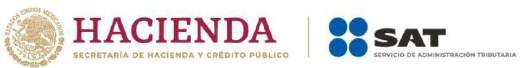 Aviso de exportación temporalNo. de Folio:Fecha de	|		|	|		|	|		|	|	 Fecha de |		|		|	|	 |	|	| Exportación:		día		mes		año		retorno:	día	mes		añoAduana/Sección aduanera:	Clave:1. Datos del exportador:Nombre(Apellido paterno/materno/nombre(s), razón o denominación social)Domicilio:R.F.C.Aviso de exportación temporalNo. de Folio:Fecha de	|		|	|		|	|		|	|	 Fecha de |		|		|	|	 |	|	| Exportación:		día		mes		año		retorno:	día	mes		añoAduana/Sección aduanera:	Clave:1. Datos del exportador:Nombre(Apellido paterno/materno/nombre(s), razón o denominación social)Domicilio:R.F.C.Aviso de exportación temporalNo. de Folio:Fecha de	|		|	|		|	|		|	|	 Fecha de |		|		|	|	 |	|	| Exportación:		día		mes		año		retorno:	día	mes		añoAduana/Sección aduanera:	Clave:1. Datos del exportador:Nombre(Apellido paterno/materno/nombre(s), razón o denominación social)Domicilio:R.F.C.Aviso de exportación temporalNo. de Folio:Fecha de	|		|	|		|	|		|	|	 Fecha de |		|		|	|	 |	|	| Exportación:		día		mes		año		retorno:	día	mes		añoAduana/Sección aduanera:	Clave:1. Datos del exportador:Nombre(Apellido paterno/materno/nombre(s), razón o denominación social)Domicilio:R.F.C.Aviso de exportación temporalNo. de Folio:Fecha de	|		|	|		|	|		|	|	 Fecha de |		|		|	|	 |	|	| Exportación:		día		mes		año		retorno:	día	mes		añoAduana/Sección aduanera:	Clave:1. Datos del exportador:Nombre(Apellido paterno/materno/nombre(s), razón o denominación social)Domicilio:R.F.C.Aviso de exportación temporalNo. de Folio:Fecha de	|		|	|		|	|		|	|	 Fecha de |		|		|	|	 |	|	| Exportación:		día		mes		año		retorno:	día	mes		añoAduana/Sección aduanera:	Clave:1. Datos del exportador:Nombre(Apellido paterno/materno/nombre(s), razón o denominación social)Domicilio:R.F.C.completo:2. Descripción y cantidad de la mercancía:2. Descripción y cantidad de la mercancía:2. Descripción y cantidad de la mercancía:2. Descripción y cantidad de la mercancía:2. Descripción y cantidad de la mercancía:2. Descripción y cantidad de la mercancía:2. Descripción y cantidad de la mercancía:Firma del exportador o representante legalFirma del exportador o representante legalFirma del exportador o representante legalFirma del exportador o representante legalFirma del exportador o representante legalFirma del exportador o representante legalFirma del exportador o representante legal3. Autorización de la aduana/sección aduanera:3. Autorización de la aduana/sección aduanera:3. Autorización de la aduana/sección aduanera:3. Autorización de la aduana/sección aduanera:3. Autorización de la aduana/sección aduanera:Nombre:Nombre:Nombre:Nombre:Nombre:SelloSello_____RevisóRevisóNo.degafetedelempleado:AduanaAduanaFirmaFirmaFirmaFirmaFirma4. Datos del retorno:Fecha: 				 día	mes	añoAduana/sección aduanera: 		 Clave: 	Nombre:No. de gafete del empleado: 	4. Datos del retorno:Fecha: 				 día	mes	añoAduana/sección aduanera: 		 Clave: 	Nombre:No. de gafete del empleado: 	4. Datos del retorno:Fecha: 				 día	mes	añoAduana/sección aduanera: 		 Clave: 	Nombre:No. de gafete del empleado: 	4. Datos del retorno:Fecha: 				 día	mes	añoAduana/sección aduanera: 		 Clave: 	Nombre:No. de gafete del empleado: 	4. Datos del retorno:Fecha: 				 día	mes	añoAduana/sección aduanera: 		 Clave: 	Nombre:No. de gafete del empleado: 	4. Datos del retorno:Fecha: 				 día	mes	añoAduana/sección aduanera: 		 Clave: 	Nombre:No. de gafete del empleado: 	4. Datos del retorno:Fecha: 				 día	mes	añoAduana/sección aduanera: 		 Clave: 	Nombre:No. de gafete del empleado: 	Este Aviso se presentará, cuando no exista obligación de presentar pedimento, conforme al artículo 116, penúltimo párrafo de la Ley.Escribir con claridad, letra de molde, bolígrafo (tinta azul o negra).Esta solicitud se debe de presentar en original y copia.Conserve su solicitud para ser mostrada en la aduana por donde vaya a efectuar su retorno.Este documento no es válido si presenta raspaduras o enmendaduras.Recuerde usted que al proporcionar datos inexactos o falsos se hará acreedor a sanciones relacionadas con la presunción de contrabando.El número de folio será asentado por la autoridad aduanera que reciba el aviso de exportación temporal.Fecha de exportación.- Anotará la fecha de salida de la mercancía del territorio nacional, indicando el día, mes y año.Fecha de retorno.- Se anotará la fecha en que venza el plazo máximo permitido por la Ley o el Capítulo4.4. de las RGCE, para la exportación temporal de la mercancía, indicando el día, mes y año.Aduana/Sección aduanera.- Anotará el nombre de la aduana o sección aduanera por la que se exporta la mercancía.Clave.- Anotará la clave de la aduana o sección aduanera por la que exporta la mercancía.Datos del exportador.Nombre completo.- Anotará el nombre completo, razón social o denominación social, según corresponda.Domicilio.- Anotará el domicilio completo.RFC- Anotará su clave en el RFC a doce o trece posiciones según corresponda.Descripción y cantidad de la mercancía.En este recuadro anotará la: cantidad, descripción, naturaleza, estado, origen y demás características de la mercancía, así como los datos que permitan la identificación de la misma, o en su defecto las especificaciones técnicas o comerciales necesarias para su identificación, tales como marca, modelo, tipo, número de serie, tamaño, color, etc.Firma del exportador o representante legal.- El exportador o el representante legal asentará su firma autógrafa.Los siguientes datos deberán ser llenados por la autoridad aduanera:Autorización de la Aduana/Sección aduanera:Nombre.- Anotará el nombre completo de la persona que otorga la autorización por parte de la aduana.Número de gafete del empleado.- Anotará el número de la identificación (gafete) personal del empleado de la aduana que otorga la autorización.Firma del empleado.- Asentará su firma el empleado que haya autorizado la solicitud.Sello.- Sello de la Aduana/Sección aduanera.- En este espacio se pondrá el sello de la aduana o sección aduanera que otorga la autorización.Datos del retorno:Fecha.- Anotará la fecha del retorno de la mercancía, comenzando por el día, mes y año.Aduana/sección aduanera.- Anotará el nombre de la aduana o sección aduanera por la que se retorna la mercancía.Clave.- Anotará la clave de la Aduana o Sección aduanera que le corresponda.Nombre.- Anotará el nombre completo de la persona que otorga la autorización del retorno de la mercancía, por parte de la aduana.Número de gafete del empleado.- Anotará el número de la identificación (gafete) personal del empleado de la aduana que otorga la autorización.Firma del empleado.- Asentará su firma el empleado que haya autorizado el retorno.Aviso de importación o exportación temporal y retorno de envasesAviso de importación o exportación temporal y retorno de envasesAviso de importación o exportación temporal y retorno de envasesAviso de importación o exportación temporal y retorno de envasesAviso de importación o exportación temporal y retorno de envasesAviso de importación o exportación temporal y retorno de envasesAviso de importación o exportación temporal y retorno de envasesAviso de importación o exportación temporal y retorno de envasesAviso de importación o exportación temporal y retorno de envasesAviso de importación o exportación temporal y retorno de envasesAviso de importación o exportación temporal y retorno de envasesAviso de importación o exportación temporal y retorno de envasesIMPORTACION ( )EXPORTACION ( )EXPORTACION ( )RETORNO ( )RETORNO ( )RETORNO ( )RETORNO ( )No. de Folio.No. de Folio.No. de Folio.No. de Folio.No. de Folio.FECHA DE INGRESO, SALIDA O DE RETORNO:FECHA DE INGRESO, SALIDA O DE RETORNO:FECHA DE INGRESO, SALIDA O DE RETORNO:FECHA DE INGRESO, SALIDA O DE RETORNO:FECHA DE INGRESO, SALIDA O DE RETORNO:FECHA DE VENCIMIENTO:FECHA DE VENCIMIENTO:FECHA DE VENCIMIENTO:FECHA DE VENCIMIENTO:FECHA DE VENCIMIENTO:FECHA DE VENCIMIENTO:FECHA DE VENCIMIENTO:( DD / MM / AA ):( DD / MM / AA ):( DD / MM / AA ):( DD / MM / AA ):( DD / MM / AA ):( DD / MM / AA ):( DD / MM / AA ):( DD / MM / AA ):( DD / MM / AA ):( DD / MM / AA ):( DD / MM / AA ):( DD / MM / AA ):1. DATOS DEL PROPIETARIO:1. DATOS DEL PROPIETARIO:1. DATOS DEL PROPIETARIO:1. DATOS DEL PROPIETARIO:1. DATOS DEL PROPIETARIO:1. DATOS DEL PROPIETARIO:1. DATOS DEL PROPIETARIO:1. DATOS DEL PROPIETARIO:1. DATOS DEL PROPIETARIO:1. DATOS DEL PROPIETARIO:1. DATOS DEL PROPIETARIO:1. DATOS DEL PROPIETARIO:Nombre completo (apellido paterno/apellido materno/nombre [s]):Nombre completo (apellido paterno/apellido materno/nombre [s]):Nombre completo (apellido paterno/apellido materno/nombre [s]):Nombre completo (apellido paterno/apellido materno/nombre [s]):Nombre completo (apellido paterno/apellido materno/nombre [s]):Denominación o razón social:Denominación o razón social:Denominación o razón social:Denominación o razón social:Denominación o razón social:Denominación o razón social:Denominación o razón social:Domicilio:Domicilio:Domicilio:Domicilio:Domicilio:Número de identificación fiscal o Tax ID Number:Número de identificación fiscal o Tax ID Number:Número de identificación fiscal o Tax ID Number:Número de identificación fiscal o Tax ID Number:Número de identificación fiscal o Tax ID Number:Número de identificación fiscal o Tax ID Number:Número de identificación fiscal o Tax ID Number:Teléfono:Teléfono:Teléfono:Teléfono:Teléfono:Correo electrónico:Correo electrónico:Correo electrónico:Correo electrónico:Correo electrónico:Correo electrónico:Correo electrónico:2. DATOS DE LA PERSONA QUE IMPORTA, EXPORTA O RETORNA LOS ENVASES:2. DATOS DE LA PERSONA QUE IMPORTA, EXPORTA O RETORNA LOS ENVASES:2. DATOS DE LA PERSONA QUE IMPORTA, EXPORTA O RETORNA LOS ENVASES:2. DATOS DE LA PERSONA QUE IMPORTA, EXPORTA O RETORNA LOS ENVASES:2. DATOS DE LA PERSONA QUE IMPORTA, EXPORTA O RETORNA LOS ENVASES:2. DATOS DE LA PERSONA QUE IMPORTA, EXPORTA O RETORNA LOS ENVASES:2. DATOS DE LA PERSONA QUE IMPORTA, EXPORTA O RETORNA LOS ENVASES:2. DATOS DE LA PERSONA QUE IMPORTA, EXPORTA O RETORNA LOS ENVASES:2. DATOS DE LA PERSONA QUE IMPORTA, EXPORTA O RETORNA LOS ENVASES:2. DATOS DE LA PERSONA QUE IMPORTA, EXPORTA O RETORNA LOS ENVASES:2. DATOS DE LA PERSONA QUE IMPORTA, EXPORTA O RETORNA LOS ENVASES:2. DATOS DE LA PERSONA QUE IMPORTA, EXPORTA O RETORNA LOS ENVASES:Nombre completo (apellido paterno/apellido materno/nombre [s]):Nombre completo (apellido paterno/apellido materno/nombre [s]):Nombre completo (apellido paterno/apellido materno/nombre [s]):Nombre completo (apellido paterno/apellido materno/nombre [s]):Nombre completo (apellido paterno/apellido materno/nombre [s]):Denominación o razón social:Denominación o razón social:Denominación o razón social:Denominación o razón social:Denominación o razón social:Denominación o razón social:Denominación o razón social:Domicilio:Domicilio:Domicilio:Domicilio:Domicilio:Número de identificación fiscal o Tax ID Number:Número de identificación fiscal o Tax ID Number:Número de identificación fiscal o Tax ID Number:Número de identificación fiscal o Tax ID Number:Número de identificación fiscal o Tax ID Number:Número de identificación fiscal o Tax ID Number:Número de identificación fiscal o Tax ID Number:Número de Programa IMMEX:Número de Programa IMMEX:Número de Programa IMMEX:Número de Programa IMMEX:Número de Programa IMMEX:Número de Programa IMMEX:Número de Programa IMMEX:Teléfono:Teléfono:Teléfono:Teléfono:Teléfono:Correo electrónico:Correo electrónico:Correo electrónico:Correo electrónico:Correo electrónico:Correo electrónico:Correo electrónico:3. DATOS DEL TRANSPORTISTA Y/O DE QUIEN REALIZA EL TRAMITE:3. DATOS DEL TRANSPORTISTA Y/O DE QUIEN REALIZA EL TRAMITE:3. DATOS DEL TRANSPORTISTA Y/O DE QUIEN REALIZA EL TRAMITE:3. DATOS DEL TRANSPORTISTA Y/O DE QUIEN REALIZA EL TRAMITE:3. DATOS DEL TRANSPORTISTA Y/O DE QUIEN REALIZA EL TRAMITE:3. DATOS DEL TRANSPORTISTA Y/O DE QUIEN REALIZA EL TRAMITE:3. DATOS DEL TRANSPORTISTA Y/O DE QUIEN REALIZA EL TRAMITE:3. DATOS DEL TRANSPORTISTA Y/O DE QUIEN REALIZA EL TRAMITE:3. DATOS DEL TRANSPORTISTA Y/O DE QUIEN REALIZA EL TRAMITE:3. DATOS DEL TRANSPORTISTA Y/O DE QUIEN REALIZA EL TRAMITE:3. DATOS DEL TRANSPORTISTA Y/O DE QUIEN REALIZA EL TRAMITE:3. DATOS DEL TRANSPORTISTA Y/O DE QUIEN REALIZA EL TRAMITE:Nombre completo (apellido paterno/apellido materno/nombre [s]):Nombre completo (apellido paterno/apellido materno/nombre [s]):Nombre completo (apellido paterno/apellido materno/nombre [s]):Nombre completo (apellido paterno/apellido materno/nombre [s]):Nombre completo (apellido paterno/apellido materno/nombre [s]):Razón o denominación social:Razón o denominación social:Razón o denominación social:Razón o denominación social:Razón o denominación social:Razón o denominación social:Razón o denominación social:Domicilio:Domicilio:Domicilio:Domicilio:Domicilio:Número de identificación fiscal o Tax ID Number:Número de identificación fiscal o Tax ID Number:Número de identificación fiscal o Tax ID Number:Número de identificación fiscal o Tax ID Number:Número de identificación fiscal o Tax ID Number:Número de identificación fiscal o Tax ID Number:Número de identificación fiscal o Tax ID Number:Teléfono:Teléfono:Teléfono:Teléfono:Teléfono:Correo electrónico:Correo electrónico:Correo electrónico:Correo electrónico:Correo electrónico:Correo electrónico:Correo electrónico:4. DATOS DE LOS ENVASES:4. DATOS DE LOS ENVASES:4. DATOS DE LOS ENVASES:4. DATOS DE LOS ENVASES:4. DATOS DE LOS ENVASES:4. DATOS DE LOS ENVASES:4. DATOS DE LOS ENVASES:4. DATOS DE LOS ENVASES:4. DATOS DE LOS ENVASES:4. DATOS DE LOS ENVASES:4. DATOS DE LOS ENVASES:4. DATOS DE LOS ENVASES:Cantidad de envases:Cantidad de envases:Descripción:Descripción:Descripción:Descripción:Valor unitario:Valor unitario:Valor unitario:Valor unitario:Valor unitario:Valor unitario:FIRMA: 	FIRMA: 	FIRMA: 	FIRMA: 	FIRMA: 	FIRMA: 	FIRMA: 	FIRMA: 	FIRMA: 	FIRMA: 	FIRMA: 	FIRMA: 	5. VALIDACION DEL AVISO DE IMPORTACION, EXPORTACION O RETORNO:5. VALIDACION DEL AVISO DE IMPORTACION, EXPORTACION O RETORNO:5. VALIDACION DEL AVISO DE IMPORTACION, EXPORTACION O RETORNO:5. VALIDACION DEL AVISO DE IMPORTACION, EXPORTACION O RETORNO:5. VALIDACION DEL AVISO DE IMPORTACION, EXPORTACION O RETORNO:5. VALIDACION DEL AVISO DE IMPORTACION, EXPORTACION O RETORNO:5. VALIDACION DEL AVISO DE IMPORTACION, EXPORTACION O RETORNO:5. VALIDACION DEL AVISO DE IMPORTACION, EXPORTACION O RETORNO:5. VALIDACION DEL AVISO DE IMPORTACION, EXPORTACION O RETORNO:5. VALIDACION DEL AVISO DE IMPORTACION, EXPORTACION O RETORNO:5. VALIDACION DEL AVISO DE IMPORTACION, EXPORTACION O RETORNO:5. VALIDACION DEL AVISO DE IMPORTACION, EXPORTACION O RETORNO:FECHA:FECHA:Aduana/sección aduanera:Aduana/sección aduanera:Aduana/sección aduanera:Aduana/sección aduanera:Aduana/sección aduanera:Aduana/sección aduanera:Aduana/sección aduanera:Clave:Clave:Clave:( DD / MM / AA ):( DD / MM / AA ):Nombre:Nombre:Nombre:No. de gafete del empleado:No. de gafete del empleado:No. de gafete del empleado:No. de gafete del empleado:No. de gafete del empleado:Sello Aduana/sección aduaneraSello Aduana/sección aduaneraSello Aduana/sección aduaneraSello Aduana/sección aduaneraSello Aduana/sección aduaneraSello Aduana/sección aduaneraSello Aduana/sección aduaneraSello Aduana/sección aduaneraFIRMA: 	FIRMA: 	FIRMA: 	FIRMA: 	FIRMA: 	FIRMA: 	FIRMA: 	FIRMA: 	Sello Aduana/sección aduaneraSello Aduana/sección aduaneraSello Aduana/sección aduaneraSello Aduana/sección aduanera6. RECTIFICACION:6. RECTIFICACION:6. RECTIFICACION:6. RECTIFICACION:6. RECTIFICACION:6. RECTIFICACION:6. RECTIFICACION:6. RECTIFICACION:No. de folio:No. de folio:No. de folio:No. de folio:Datos y observaciones relacionadas con la rectificación:Datos y observaciones relacionadas con la rectificación:Datos y observaciones relacionadas con la rectificación:Datos y observaciones relacionadas con la rectificación:Datos y observaciones relacionadas con la rectificación:Datos y observaciones relacionadas con la rectificación:Datos y observaciones relacionadas con la rectificación:Datos y observaciones relacionadas con la rectificación:Datos y observaciones relacionadas con la rectificación:Datos y observaciones relacionadas con la rectificación:Datos y observaciones relacionadas con la rectificación:Datos y observaciones relacionadas con la rectificación:7. ADUANA O SECCION ADUANERA QUE INTERVIENE EN LA RECTIFICACION:7. ADUANA O SECCION ADUANERA QUE INTERVIENE EN LA RECTIFICACION:7. ADUANA O SECCION ADUANERA QUE INTERVIENE EN LA RECTIFICACION:7. ADUANA O SECCION ADUANERA QUE INTERVIENE EN LA RECTIFICACION:7. ADUANA O SECCION ADUANERA QUE INTERVIENE EN LA RECTIFICACION:7. ADUANA O SECCION ADUANERA QUE INTERVIENE EN LA RECTIFICACION:7. ADUANA O SECCION ADUANERA QUE INTERVIENE EN LA RECTIFICACION:7. ADUANA O SECCION ADUANERA QUE INTERVIENE EN LA RECTIFICACION:7. ADUANA O SECCION ADUANERA QUE INTERVIENE EN LA RECTIFICACION:7. ADUANA O SECCION ADUANERA QUE INTERVIENE EN LA RECTIFICACION:7. ADUANA O SECCION ADUANERA QUE INTERVIENE EN LA RECTIFICACION:7. ADUANA O SECCION ADUANERA QUE INTERVIENE EN LA RECTIFICACION:FECHA: / / DD / MM / AAFECHA: / / DD / MM / AAAduana/Sección Aduanera:Aduana/Sección Aduanera:Aduana/Sección Aduanera:Aduana/Sección Aduanera:Aduana/Sección Aduanera:Aduana/Sección Aduanera:Aduana/Sección Aduanera:Clave:Clave:Clave:FECHA: / / DD / MM / AAFECHA: / / DD / MM / AANombre:Nombre:Nombre:Nombre:No. de gafete del empleado:No. de gafete del empleado:No. de gafete del empleado:No. de gafete del empleado:SelloSelloSelloSelloAduana/Sección AduaneraFIRMA: 	FIRMA: 	Aduana/Sección AduaneraNotas Generales.Esta solicitud se debe presentar ante la aduana de entrada o salida por triplicado para su validación.Completar con letra de molde y bolígrafo.Este documento no es válido si presenta raspaduras o enmendaduras.Quien realice la operación deberá señalar el tipo de operación que realizará (importación, exportación o retorno) y llenar los campos 1, 2, 3, 4 y 6; los demás campos son de uso exclusivo de la autoridad aduanera.Los siguientes datos deberán ser llenados por la autoridad aduanera:Fecha de la importación, exportación o retorno. Anotará la fecha de ingreso, salida o retorno de los envases de/a territorio nacional, comenzando por el día, mes y año.Fecha de vencimiento.- Se anotará la fecha en que venza la importación o exportación temporal empezando por el día, mes y año.El importador o exportador proporcionará los siguientes datos:No. de Folio.- El importador/exportador deberá asignar el número de folio, que se conformará con una clave de 8 dígitos, conforme a lo siguiente: los primeros 3 dígitos corresponderán a la clave y sección de la aduana en la que se realice el trámite y 5 dígitos siguientes corresponderán al número de orden consecutivo del registro interno del importador/exportador.Datos del propietario:Nombre completo (apellido paterno/apellido materno/nombre(s)), razón o denominación social.Anotará el nombre del propietario o razón social, empezando por el apellido paterno, materno y nombre(s), número de identificación fiscal, dirección completa, teléfono y correo electrónico.Datos del importador/exportador o de quien retorna los envases:Nombre completo (apellido paterno/apellido materno/nombre(s)), razón o denominación social.Anotará el nombre o razón social de quien importa, exporta o retorna los envases, empezando por el apellido paterno, materno y nombre(s), clave en el RFC, dirección completa, teléfono, correo electrónico y en su caso, número de Programa IMMEX.Datos del transportista y/o quien realiza el trámite:Nombre completo (apellido paterno/apellido materno/nombre(s)), razón o denominación social.Anotará el nombre o razón social del transportista o de quien realiza el trámite empezando por el apellido paterno, materno y nombre(s), clave en el RFC, dirección completa, teléfono y los datos del documento con el que se identifique.Descripción de los envases:En este recuadro anotará la cantidad, el valor unitario, descripción y demás características que permitan su identificación.Firma.- La persona que importa, exporta o retorna los envases deberá asentar su firma autógrafa.Los campos 5 y 7 deberán ser llenados por la autoridad aduanera:Autorización de la Aduana/Sección aduanera de la importación, exportación o retorno:Fecha, Aduana, Sección Aduanera y Clave.- Anotará la fecha de importación, exportación o retorno de los envases de/a territorio nacional, comenzando por el día, mes y año; el nombre y clave de la Aduana o Sección aduanera por la que se importan, exportan o retornan los envases.Nombre.- Anotará el nombre completo de la persona que otorga la autorización por parte de la aduana.No. de gafete del empleado.- Anotará el número de identificación (gafete) personal del empleado de la aduana que valida el aviso.Firma.- Asentará su firma el empleado que haya validado el aviso.Sello de la Aduana/Sección aduanera.- En este espacio se pondrá el sello de la Aduana o Sección aduanera que valida el aviso de importación, exportación o retorno.Rectificación:Este campo deberá llenarse para el caso de retorno de envases cuando proceda alguna aclaración respecto de los mismos, señalándose el número de folio involucrado en la aclaración y las observaciones que procedan.Aduana/Sección aduanera que interviene en caso de rectificación:Fecha, Aduana, Sección aduanera y clave.- Anotará la fecha en que se realiza la rectificación en relación con el retorno de los envases comenzando por el día, mes y año; el nombre y clave de la Aduana o Sección aduanera por la que se lleva a cabo la misma.Nombre.- Anotará el nombre completo de la persona que interviene en la rectificación por parte de la aduana.No. de gafete del empleado.- Anotará el número de identificación (gafete) personal del empleado de la aduana que interviene en la rectificación.Firma.- El empleado de la aduana que intervenga en la rectificación asentará su firma.Sello de la Aduana/Sección aduanera.- En este espacio se pondrá el sello de la aduana o sección aduanera que interviene en la rectificación.Aviso de introducción de mercancía donada a la franja fronteriza del país (Regla 3.3.6., fracción II)Aviso de introducción de mercancía donada a la franja fronteriza del país (Regla 3.3.6., fracción II)Aviso de introducción de mercancía donada a la franja fronteriza del país (Regla 3.3.6., fracción II)Aviso de introducción de mercancía donada a la franja fronteriza del país (Regla 3.3.6., fracción II)Aviso de introducción de mercancía donada a la franja fronteriza del país (Regla 3.3.6., fracción II)Aviso de introducción de mercancía donada a la franja fronteriza del país (Regla 3.3.6., fracción II)Aviso de introducción de mercancía donada a la franja fronteriza del país (Regla 3.3.6., fracción II)Aviso de introducción de mercancía donada a la franja fronteriza del país (Regla 3.3.6., fracción II)Aviso de introducción de mercancía donada a la franja fronteriza del país (Regla 3.3.6., fracción II)Aviso de introducción de mercancía donada a la franja fronteriza del país (Regla 3.3.6., fracción II)Aviso de introducción de mercancía donada a la franja fronteriza del país (Regla 3.3.6., fracción II)Aviso de introducción de mercancía donada a la franja fronteriza del país (Regla 3.3.6., fracción II)Aviso de introducción de mercancía donada a la franja fronteriza del país (Regla 3.3.6., fracción II)Aviso de introducción de mercancía donada a la franja fronteriza del país (Regla 3.3.6., fracción II)Aviso de introducción de mercancía donada a la franja fronteriza del país (Regla 3.3.6., fracción II)Aviso de introducción de mercancía donada a la franja fronteriza del país (Regla 3.3.6., fracción II)Aviso de introducción de mercancía donada a la franja fronteriza del país (Regla 3.3.6., fracción II)Aviso de introducción de mercancía donada a la franja fronteriza del país (Regla 3.3.6., fracción II)Aviso de introducción de mercancía donada a la franja fronteriza del país (Regla 3.3.6., fracción II)Aviso de introducción de mercancía donada a la franja fronteriza del país (Regla 3.3.6., fracción II)Aviso de introducción de mercancía donada a la franja fronteriza del país (Regla 3.3.6., fracción II)Aviso de introducción de mercancía donada a la franja fronteriza del país (Regla 3.3.6., fracción II)Aviso de introducción de mercancía donada a la franja fronteriza del país (Regla 3.3.6., fracción II)Aviso de introducción de mercancía donada a la franja fronteriza del país (Regla 3.3.6., fracción II)Aviso de introducción de mercancía donada a la franja fronteriza del país (Regla 3.3.6., fracción II)Aviso de introducción de mercancía donada a la franja fronteriza del país (Regla 3.3.6., fracción II)Aviso de introducción de mercancía donada a la franja fronteriza del país (Regla 3.3.6., fracción II)Aviso de introducción de mercancía donada a la franja fronteriza del país (Regla 3.3.6., fracción II)Aviso de introducción de mercancía donada a la franja fronteriza del país (Regla 3.3.6., fracción II)Aviso de introducción de mercancía donada a la franja fronteriza del país (Regla 3.3.6., fracción II)REGISTRO NÚMERO:REGISTRO NÚMERO:REGISTRO NÚMERO:REGISTRO NÚMERO:REGISTRO NÚMERO:REGISTRO NÚMERO:REGISTRO NÚMERO:REGISTRO NÚMERO:REGISTRO NÚMERO:REGISTRO NÚMERO:REGISTRO NÚMERO:REGISTRO NÚMERO:REGISTRO NÚMERO:REGISTRO NÚMERO:REGISTRO NÚMERO:REGISTRO NÚMERO:REGISTRO NÚMERO:REGISTRO NÚMERO:REGISTRO NÚMERO:REGISTRO NÚMERO:REGISTRO NÚMERO:REGISTRO NÚMERO:REGISTRO NÚMERO:REGISTRO NÚMERO:REGISTRO NÚMERO:REGISTRO NÚMERO:REGISTRO NÚMERO:REGISTRO NÚMERO:REGISTRO NÚMERO:REGISTRO NÚMERO:1. Datos del Donatario.1. Datos del Donatario.1. Datos del Donatario.1. Datos del Donatario.1. Datos del Donatario.1. Datos del Donatario.1. Datos del Donatario.1. Datos del Donatario.1. Datos del Donatario.1. Datos del Donatario.1. Datos del Donatario.1. Datos del Donatario.1. Datos del Donatario.1. Datos del Donatario.1. Datos del Donatario.1. Datos del Donatario.1. Datos del Donatario.1. Datos del Donatario.1. Datos del Donatario.1. Datos del Donatario.1. Datos del Donatario.1. Datos del Donatario.1. Datos del Donatario.1. Datos del Donatario.1. Datos del Donatario.1. Datos del Donatario.1. Datos del Donatario.1. Datos del Donatario.1. Datos del Donatario.1. Datos del Donatario.Nombre, Denominación o Razón Social.Nombre, Denominación o Razón Social.Nombre, Denominación o Razón Social.Nombre, Denominación o Razón Social.Nombre, Denominación o Razón Social.Nombre, Denominación o Razón Social.Nombre, Denominación o Razón Social.Nombre, Denominación o Razón Social.Nombre, Denominación o Razón Social.Nombre, Denominación o Razón Social.Nombre, Denominación o Razón Social.Nombre, Denominación o Razón Social.Nombre, Denominación o Razón Social.Nombre, Denominación o Razón Social.Nombre, Denominación o Razón Social.Nombre, Denominación o Razón Social.Nombre, Denominación o Razón Social.Nombre, Denominación o Razón Social.Nombre, Denominación o Razón Social.Nombre, Denominación o Razón Social.Nombre, Denominación o Razón Social.Nombre, Denominación o Razón Social.Nombre, Denominación o Razón Social.Nombre, Denominación o Razón Social.Nombre, Denominación o Razón Social.Nombre, Denominación o Razón Social.Nombre, Denominación o Razón Social.Nombre, Denominación o Razón Social.Nombre, Denominación o Razón Social.Nombre, Denominación o Razón Social.Clave en el RFC:Clave en el RFC:Clave en el RFC:Clave en el RFC:Domicilio Fiscal: (Calle, Número y/o letra interior/exterior, colonia, colonia, Municipio/Delegación, Entidad Federativa).Domicilio Fiscal: (Calle, Número y/o letra interior/exterior, colonia, colonia, Municipio/Delegación, Entidad Federativa).Domicilio Fiscal: (Calle, Número y/o letra interior/exterior, colonia, colonia, Municipio/Delegación, Entidad Federativa).Domicilio Fiscal: (Calle, Número y/o letra interior/exterior, colonia, colonia, Municipio/Delegación, Entidad Federativa).Domicilio Fiscal: (Calle, Número y/o letra interior/exterior, colonia, colonia, Municipio/Delegación, Entidad Federativa).Domicilio Fiscal: (Calle, Número y/o letra interior/exterior, colonia, colonia, Municipio/Delegación, Entidad Federativa).Domicilio Fiscal: (Calle, Número y/o letra interior/exterior, colonia, colonia, Municipio/Delegación, Entidad Federativa).Domicilio Fiscal: (Calle, Número y/o letra interior/exterior, colonia, colonia, Municipio/Delegación, Entidad Federativa).Domicilio Fiscal: (Calle, Número y/o letra interior/exterior, colonia, colonia, Municipio/Delegación, Entidad Federativa).Domicilio Fiscal: (Calle, Número y/o letra interior/exterior, colonia, colonia, Municipio/Delegación, Entidad Federativa).Domicilio Fiscal: (Calle, Número y/o letra interior/exterior, colonia, colonia, Municipio/Delegación, Entidad Federativa).Domicilio Fiscal: (Calle, Número y/o letra interior/exterior, colonia, colonia, Municipio/Delegación, Entidad Federativa).Domicilio Fiscal: (Calle, Número y/o letra interior/exterior, colonia, colonia, Municipio/Delegación, Entidad Federativa).Domicilio Fiscal: (Calle, Número y/o letra interior/exterior, colonia, colonia, Municipio/Delegación, Entidad Federativa).Domicilio Fiscal: (Calle, Número y/o letra interior/exterior, colonia, colonia, Municipio/Delegación, Entidad Federativa).Domicilio Fiscal: (Calle, Número y/o letra interior/exterior, colonia, colonia, Municipio/Delegación, Entidad Federativa).Domicilio Fiscal: (Calle, Número y/o letra interior/exterior, colonia, colonia, Municipio/Delegación, Entidad Federativa).Domicilio Fiscal: (Calle, Número y/o letra interior/exterior, colonia, colonia, Municipio/Delegación, Entidad Federativa).Domicilio Fiscal: (Calle, Número y/o letra interior/exterior, colonia, colonia, Municipio/Delegación, Entidad Federativa).Domicilio Fiscal: (Calle, Número y/o letra interior/exterior, colonia, colonia, Municipio/Delegación, Entidad Federativa).Domicilio Fiscal: (Calle, Número y/o letra interior/exterior, colonia, colonia, Municipio/Delegación, Entidad Federativa).Domicilio Fiscal: (Calle, Número y/o letra interior/exterior, colonia, colonia, Municipio/Delegación, Entidad Federativa).Domicilio Fiscal: (Calle, Número y/o letra interior/exterior, colonia, colonia, Municipio/Delegación, Entidad Federativa).Domicilio Fiscal: (Calle, Número y/o letra interior/exterior, colonia, colonia, Municipio/Delegación, Entidad Federativa).Domicilio Fiscal: (Calle, Número y/o letra interior/exterior, colonia, colonia, Municipio/Delegación, Entidad Federativa).Domicilio Fiscal: (Calle, Número y/o letra interior/exterior, colonia, colonia, Municipio/Delegación, Entidad Federativa).Domicilio Fiscal: (Calle, Número y/o letra interior/exterior, colonia, colonia, Municipio/Delegación, Entidad Federativa).Domicilio Fiscal: (Calle, Número y/o letra interior/exterior, colonia, colonia, Municipio/Delegación, Entidad Federativa).Domicilio Fiscal: (Calle, Número y/o letra interior/exterior, colonia, colonia, Municipio/Delegación, Entidad Federativa).Domicilio Fiscal: (Calle, Número y/o letra interior/exterior, colonia, colonia, Municipio/Delegación, Entidad Federativa).Teléfono: ( )Teléfono: ( )Fax: ( )Fax: ( )Fax: ( )Fax: ( )Fax: ( )Fax: ( )Fax: ( )Correo electrónico:Correo electrónico:Correo electrónico:Correo electrónico:Correo electrónico:Correo electrónico:Correo electrónico:Correo electrónico:Correo electrónico:Correo electrónico:Correo electrónico:Correo electrónico:Correo electrónico:Correo electrónico:Correo electrónico:Correo electrónico:Correo electrónico:Correo electrónico:Correo electrónico:Correo electrónico:Correo electrónico:Actividad preponderante:Actividad preponderante:Actividad preponderante:Actividad preponderante:Actividad preponderante:Actividad preponderante:Actividad preponderante:Actividad preponderante:Actividad preponderante:Actividad preponderante:Actividad preponderante:Actividad preponderante:Actividad preponderante:Actividad preponderante:Actividad preponderante:Actividad preponderante:Actividad preponderante:Actividad preponderante:Actividad preponderante:Actividad preponderante:Actividad preponderante:Actividad preponderante:Actividad preponderante:Actividad preponderante:Actividad preponderante:Actividad preponderante:Actividad preponderante:Actividad preponderante:Actividad preponderante:Actividad preponderante:2. Datos del representante legal del Donatario.2. Datos del representante legal del Donatario.2. Datos del representante legal del Donatario.2. Datos del representante legal del Donatario.2. Datos del representante legal del Donatario.2. Datos del representante legal del Donatario.2. Datos del representante legal del Donatario.2. Datos del representante legal del Donatario.2. Datos del representante legal del Donatario.2. Datos del representante legal del Donatario.2. Datos del representante legal del Donatario.2. Datos del representante legal del Donatario.2. Datos del representante legal del Donatario.2. Datos del representante legal del Donatario.2. Datos del representante legal del Donatario.2. Datos del representante legal del Donatario.2. Datos del representante legal del Donatario.2. Datos del representante legal del Donatario.2. Datos del representante legal del Donatario.2. Datos del representante legal del Donatario.2. Datos del representante legal del Donatario.2. Datos del representante legal del Donatario.2. Datos del representante legal del Donatario.2. Datos del representante legal del Donatario.2. Datos del representante legal del Donatario.2. Datos del representante legal del Donatario.2. Datos del representante legal del Donatario.2. Datos del representante legal del Donatario.2. Datos del representante legal del Donatario.2. Datos del representante legal del Donatario.Nombre: [Apellido paterno, Apellido materno, Nombre(s)].Nombre: [Apellido paterno, Apellido materno, Nombre(s)].Nombre: [Apellido paterno, Apellido materno, Nombre(s)].Nombre: [Apellido paterno, Apellido materno, Nombre(s)].Nombre: [Apellido paterno, Apellido materno, Nombre(s)].Nombre: [Apellido paterno, Apellido materno, Nombre(s)].Nombre: [Apellido paterno, Apellido materno, Nombre(s)].Nombre: [Apellido paterno, Apellido materno, Nombre(s)].Nombre: [Apellido paterno, Apellido materno, Nombre(s)].Nombre: [Apellido paterno, Apellido materno, Nombre(s)].Nombre: [Apellido paterno, Apellido materno, Nombre(s)].Nombre: [Apellido paterno, Apellido materno, Nombre(s)].Nombre: [Apellido paterno, Apellido materno, Nombre(s)].Nombre: [Apellido paterno, Apellido materno, Nombre(s)].Nombre: [Apellido paterno, Apellido materno, Nombre(s)].Nombre: [Apellido paterno, Apellido materno, Nombre(s)].Nombre: [Apellido paterno, Apellido materno, Nombre(s)].Nombre: [Apellido paterno, Apellido materno, Nombre(s)].Nombre: [Apellido paterno, Apellido materno, Nombre(s)].Nombre: [Apellido paterno, Apellido materno, Nombre(s)].Nombre: [Apellido paterno, Apellido materno, Nombre(s)].Nombre: [Apellido paterno, Apellido materno, Nombre(s)].Nombre: [Apellido paterno, Apellido materno, Nombre(s)].Nombre: [Apellido paterno, Apellido materno, Nombre(s)].Nombre: [Apellido paterno, Apellido materno, Nombre(s)].Nombre: [Apellido paterno, Apellido materno, Nombre(s)].Nombre: [Apellido paterno, Apellido materno, Nombre(s)].Nombre: [Apellido paterno, Apellido materno, Nombre(s)].Nombre: [Apellido paterno, Apellido materno, Nombre(s)].Nombre: [Apellido paterno, Apellido materno, Nombre(s)].Clave en el RFC:Clave en el RFC:Clave en el RFC:Clave en el RFC:Teléfono: ( )Teléfono: ( )Fax: ( )Fax: ( )Fax: ( )Fax: ( )Fax: ( )Fax: ( )Fax: ( )Correo electrónico:Correo electrónico:Correo electrónico:Correo electrónico:Correo electrónico:Correo electrónico:Correo electrónico:Correo electrónico:Correo electrónico:Correo electrónico:Correo electrónico:Correo electrónico:Correo electrónico:Correo electrónico:Correo electrónico:Correo electrónico:Correo electrónico:Correo electrónico:Correo electrónico:Correo electrónico:Correo electrónico:Datos del Poder Notarial con el que acredita su representación: (Notario No., Escritura No., Fecha, Volumen, No. del RPPyC).Datos del Poder Notarial con el que acredita su representación: (Notario No., Escritura No., Fecha, Volumen, No. del RPPyC).Datos del Poder Notarial con el que acredita su representación: (Notario No., Escritura No., Fecha, Volumen, No. del RPPyC).Datos del Poder Notarial con el que acredita su representación: (Notario No., Escritura No., Fecha, Volumen, No. del RPPyC).Datos del Poder Notarial con el que acredita su representación: (Notario No., Escritura No., Fecha, Volumen, No. del RPPyC).Datos del Poder Notarial con el que acredita su representación: (Notario No., Escritura No., Fecha, Volumen, No. del RPPyC).Datos del Poder Notarial con el que acredita su representación: (Notario No., Escritura No., Fecha, Volumen, No. del RPPyC).Datos del Poder Notarial con el que acredita su representación: (Notario No., Escritura No., Fecha, Volumen, No. del RPPyC).Datos del Poder Notarial con el que acredita su representación: (Notario No., Escritura No., Fecha, Volumen, No. del RPPyC).Datos del Poder Notarial con el que acredita su representación: (Notario No., Escritura No., Fecha, Volumen, No. del RPPyC).Datos del Poder Notarial con el que acredita su representación: (Notario No., Escritura No., Fecha, Volumen, No. del RPPyC).Datos del Poder Notarial con el que acredita su representación: (Notario No., Escritura No., Fecha, Volumen, No. del RPPyC).Datos del Poder Notarial con el que acredita su representación: (Notario No., Escritura No., Fecha, Volumen, No. del RPPyC).Datos del Poder Notarial con el que acredita su representación: (Notario No., Escritura No., Fecha, Volumen, No. del RPPyC).Datos del Poder Notarial con el que acredita su representación: (Notario No., Escritura No., Fecha, Volumen, No. del RPPyC).Datos del Poder Notarial con el que acredita su representación: (Notario No., Escritura No., Fecha, Volumen, No. del RPPyC).Datos del Poder Notarial con el que acredita su representación: (Notario No., Escritura No., Fecha, Volumen, No. del RPPyC).Datos del Poder Notarial con el que acredita su representación: (Notario No., Escritura No., Fecha, Volumen, No. del RPPyC).Datos del Poder Notarial con el que acredita su representación: (Notario No., Escritura No., Fecha, Volumen, No. del RPPyC).Datos del Poder Notarial con el que acredita su representación: (Notario No., Escritura No., Fecha, Volumen, No. del RPPyC).Datos del Poder Notarial con el que acredita su representación: (Notario No., Escritura No., Fecha, Volumen, No. del RPPyC).Datos del Poder Notarial con el que acredita su representación: (Notario No., Escritura No., Fecha, Volumen, No. del RPPyC).Datos del Poder Notarial con el que acredita su representación: (Notario No., Escritura No., Fecha, Volumen, No. del RPPyC).Datos del Poder Notarial con el que acredita su representación: (Notario No., Escritura No., Fecha, Volumen, No. del RPPyC).Datos del Poder Notarial con el que acredita su representación: (Notario No., Escritura No., Fecha, Volumen, No. del RPPyC).Datos del Poder Notarial con el que acredita su representación: (Notario No., Escritura No., Fecha, Volumen, No. del RPPyC).Datos del Poder Notarial con el que acredita su representación: (Notario No., Escritura No., Fecha, Volumen, No. del RPPyC).Datos del Poder Notarial con el que acredita su representación: (Notario No., Escritura No., Fecha, Volumen, No. del RPPyC).Datos del Poder Notarial con el que acredita su representación: (Notario No., Escritura No., Fecha, Volumen, No. del RPPyC).Datos del Poder Notarial con el que acredita su representación: (Notario No., Escritura No., Fecha, Volumen, No. del RPPyC).3. Datos del donante extranjero.3. Datos del donante extranjero.3. Datos del donante extranjero.3. Datos del donante extranjero.3. Datos del donante extranjero.3. Datos del donante extranjero.3. Datos del donante extranjero.3. Datos del donante extranjero.3. Datos del donante extranjero.3. Datos del donante extranjero.3. Datos del donante extranjero.3. Datos del donante extranjero.3. Datos del donante extranjero.3. Datos del donante extranjero.3. Datos del donante extranjero.3. Datos del donante extranjero.3. Datos del donante extranjero.3. Datos del donante extranjero.3. Datos del donante extranjero.3. Datos del donante extranjero.3. Datos del donante extranjero.3. Datos del donante extranjero.3. Datos del donante extranjero.3. Datos del donante extranjero.3. Datos del donante extranjero.3. Datos del donante extranjero.3. Datos del donante extranjero.3. Datos del donante extranjero.3. Datos del donante extranjero.3. Datos del donante extranjero.Nombre, Denominación o Razón Social.Nombre, Denominación o Razón Social.Nombre, Denominación o Razón Social.Nombre, Denominación o Razón Social.Nombre, Denominación o Razón Social.Nombre, Denominación o Razón Social.Nombre, Denominación o Razón Social.Nombre, Denominación o Razón Social.Nombre, Denominación o Razón Social.Nombre, Denominación o Razón Social.Nombre, Denominación o Razón Social.Nombre, Denominación o Razón Social.Nombre, Denominación o Razón Social.Nombre, Denominación o Razón Social.Nombre, Denominación o Razón Social.Nombre, Denominación o Razón Social.Nombre, Denominación o Razón Social.Nombre, Denominación o Razón Social.Nombre, Denominación o Razón Social.Nombre, Denominación o Razón Social.Nombre, Denominación o Razón Social.Nombre, Denominación o Razón Social.Nombre, Denominación o Razón Social.Nombre, Denominación o Razón Social.Nombre, Denominación o Razón Social.Nombre, Denominación o Razón Social.Nombre, Denominación o Razón Social.Nombre, Denominación o Razón Social.Nombre, Denominación o Razón Social.Nombre, Denominación o Razón Social.Clave en el RFC o TAX ID NUMBER:Clave en el RFC o TAX ID NUMBER:Clave en el RFC o TAX ID NUMBER:Clave en el RFC o TAX ID NUMBER:Clave en el RFC o TAX ID NUMBER:Clave en el RFC o TAX ID NUMBER:Clave en el RFC o TAX ID NUMBER:Clave en el RFC o TAX ID NUMBER:Clave en el RFC o TAX ID NUMBER:Clave en el RFC o TAX ID NUMBER:Clave en el RFC o TAX ID NUMBER:Clave en el RFC o TAX ID NUMBER:Clave en el RFC o TAX ID NUMBER:Clave en el RFC o TAX ID NUMBER:Clave en el RFC o TAX ID NUMBER:Clave en el RFC o TAX ID NUMBER:Clave en el RFC o TAX ID NUMBER:Domicilio:Domicilio:Domicilio:Domicilio:Domicilio:Domicilio:Domicilio:Domicilio:Domicilio:Domicilio:Domicilio:Domicilio:Domicilio:Domicilio:Domicilio:Domicilio:Domicilio:Domicilio:Domicilio:Domicilio:Domicilio:Domicilio:Domicilio:Domicilio:Domicilio:Domicilio:Domicilio:Domicilio:Domicilio:Domicilio:Teléfono: ( )Teléfono: ( )Teléfono: ( )Fax: ( )Fax: ( )Fax: ( )Fax: ( )Fax: ( )Fax: ( )Fax: ( )Correo electrónico:Correo electrónico:Correo electrónico:Correo electrónico:Correo electrónico:Correo electrónico:Correo electrónico:Correo electrónico:Correo electrónico:Correo electrónico:Correo electrónico:Correo electrónico:Correo electrónico:Correo electrónico:Correo electrónico:Correo electrónico:Correo electrónico:Correo electrónico:Correo electrónico:Correo electrónico:4. Descripción de la mercancía.4. Descripción de la mercancía.4. Descripción de la mercancía.4. Descripción de la mercancía.4. Descripción de la mercancía.4. Descripción de la mercancía.4. Descripción de la mercancía.4. Descripción de la mercancía.4. Descripción de la mercancía.4. Descripción de la mercancía.4. Descripción de la mercancía.4. Descripción de la mercancía.4. Descripción de la mercancía.4. Descripción de la mercancía.4. Descripción de la mercancía.4. Descripción de la mercancía.4. Descripción de la mercancía.4. Descripción de la mercancía.4. Descripción de la mercancía.4. Descripción de la mercancía.4. Descripción de la mercancía.4. Descripción de la mercancía.4. Descripción de la mercancía.4. Descripción de la mercancía.4. Descripción de la mercancía.4. Descripción de la mercancía.4. Descripción de la mercancía.4. Descripción de la mercancía.4. Descripción de la mercancía.4. Descripción de la mercancía.Señale con una “X” si la mercancía es:Señale con una “X” si la mercancía es:Señale con una “X” si la mercancía es:Señale con una “X” si la mercancía es:Señale con una “X” si la mercancía es:NuevaNuevaNuevaNuevaNuevaUsadaUsadaUsadaUsadaForma parte de su patrimonioForma parte de su patrimonioForma parte de su patrimonioForma parte de su patrimonioForma parte de su patrimonioForma parte de su patrimonioForma parte de su patrimonioForma parte de su patrimonioForma parte de su patrimonioForma parte de su patrimonioDescripción y valor:Cantidad:Cantidad:Cantidad:Unidad Medida:Unidad Medida:Fracción arancelaria, y NICO:Fracción arancelaria, y NICO:Fracción arancelaria, y NICO:Fracción arancelaria, y NICO:Fracción arancelaria, y NICO:Fracción arancelaria, y NICO:Fracción arancelaria, y NICO:Fracción arancelaria, y NICO:Marca:Marca:Marca:Marca:Marca:Marca:Modelo:Modelo:Modelo:Modelo:Modelo:Número de serie:Número de serie:Número de serie:Número de serie:Número de serie:5. Fines a que se destinará la mercancía.5. Fines a que se destinará la mercancía.5. Fines a que se destinará la mercancía.5. Fines a que se destinará la mercancía.5. Fines a que se destinará la mercancía.5. Fines a que se destinará la mercancía.5. Fines a que se destinará la mercancía.5. Fines a que se destinará la mercancía.5. Fines a que se destinará la mercancía.5. Fines a que se destinará la mercancía.5. Fines a que se destinará la mercancía.5. Fines a que se destinará la mercancía.5. Fines a que se destinará la mercancía.5. Fines a que se destinará la mercancía.5. Fines a que se destinará la mercancía.5. Fines a que se destinará la mercancía.5. Fines a que se destinará la mercancía.5. Fines a que se destinará la mercancía.5. Fines a que se destinará la mercancía.5. Fines a que se destinará la mercancía.5. Fines a que se destinará la mercancía.5. Fines a que se destinará la mercancía.5. Fines a que se destinará la mercancía.5. Fines a que se destinará la mercancía.5. Fines a que se destinará la mercancía.5. Fines a que se destinará la mercancía.5. Fines a que se destinará la mercancía.5. Fines a que se destinará la mercancía.5. Fines a que se destinará la mercancía.5. Fines a que se destinará la mercancía.Indique con una “X” los fines a que se destinará la mercancía.Culturales	Enseñanza	Salud pública	Servicio social	InvestigaciónEspecifique.Indique con una “X” los fines a que se destinará la mercancía.Culturales	Enseñanza	Salud pública	Servicio social	InvestigaciónEspecifique.Indique con una “X” los fines a que se destinará la mercancía.Culturales	Enseñanza	Salud pública	Servicio social	InvestigaciónEspecifique.Indique con una “X” los fines a que se destinará la mercancía.Culturales	Enseñanza	Salud pública	Servicio social	InvestigaciónEspecifique.Indique con una “X” los fines a que se destinará la mercancía.Culturales	Enseñanza	Salud pública	Servicio social	InvestigaciónEspecifique.Indique con una “X” los fines a que se destinará la mercancía.Culturales	Enseñanza	Salud pública	Servicio social	InvestigaciónEspecifique.Indique con una “X” los fines a que se destinará la mercancía.Culturales	Enseñanza	Salud pública	Servicio social	InvestigaciónEspecifique.Indique con una “X” los fines a que se destinará la mercancía.Culturales	Enseñanza	Salud pública	Servicio social	InvestigaciónEspecifique.Indique con una “X” los fines a que se destinará la mercancía.Culturales	Enseñanza	Salud pública	Servicio social	InvestigaciónEspecifique.Indique con una “X” los fines a que se destinará la mercancía.Culturales	Enseñanza	Salud pública	Servicio social	InvestigaciónEspecifique.Indique con una “X” los fines a que se destinará la mercancía.Culturales	Enseñanza	Salud pública	Servicio social	InvestigaciónEspecifique.Indique con una “X” los fines a que se destinará la mercancía.Culturales	Enseñanza	Salud pública	Servicio social	InvestigaciónEspecifique.Indique con una “X” los fines a que se destinará la mercancía.Culturales	Enseñanza	Salud pública	Servicio social	InvestigaciónEspecifique.Indique con una “X” los fines a que se destinará la mercancía.Culturales	Enseñanza	Salud pública	Servicio social	InvestigaciónEspecifique.Indique con una “X” los fines a que se destinará la mercancía.Culturales	Enseñanza	Salud pública	Servicio social	InvestigaciónEspecifique.Indique con una “X” los fines a que se destinará la mercancía.Culturales	Enseñanza	Salud pública	Servicio social	InvestigaciónEspecifique.Indique con una “X” los fines a que se destinará la mercancía.Culturales	Enseñanza	Salud pública	Servicio social	InvestigaciónEspecifique.Indique con una “X” los fines a que se destinará la mercancía.Culturales	Enseñanza	Salud pública	Servicio social	InvestigaciónEspecifique.Indique con una “X” los fines a que se destinará la mercancía.Culturales	Enseñanza	Salud pública	Servicio social	InvestigaciónEspecifique.Indique con una “X” los fines a que se destinará la mercancía.Culturales	Enseñanza	Salud pública	Servicio social	InvestigaciónEspecifique.Indique con una “X” los fines a que se destinará la mercancía.Culturales	Enseñanza	Salud pública	Servicio social	InvestigaciónEspecifique.Indique con una “X” los fines a que se destinará la mercancía.Culturales	Enseñanza	Salud pública	Servicio social	InvestigaciónEspecifique.Indique con una “X” los fines a que se destinará la mercancía.Culturales	Enseñanza	Salud pública	Servicio social	InvestigaciónEspecifique.Indique con una “X” los fines a que se destinará la mercancía.Culturales	Enseñanza	Salud pública	Servicio social	InvestigaciónEspecifique.Indique con una “X” los fines a que se destinará la mercancía.Culturales	Enseñanza	Salud pública	Servicio social	InvestigaciónEspecifique.Indique con una “X” los fines a que se destinará la mercancía.Culturales	Enseñanza	Salud pública	Servicio social	InvestigaciónEspecifique.Indique con una “X” los fines a que se destinará la mercancía.Culturales	Enseñanza	Salud pública	Servicio social	InvestigaciónEspecifique.Indique con una “X” los fines a que se destinará la mercancía.Culturales	Enseñanza	Salud pública	Servicio social	InvestigaciónEspecifique.Indique con una “X” los fines a que se destinará la mercancía.Culturales	Enseñanza	Salud pública	Servicio social	InvestigaciónEspecifique.Indique con una “X” los fines a que se destinará la mercancía.Culturales	Enseñanza	Salud pública	Servicio social	InvestigaciónEspecifique.6. Protesta de decir verdad y firma de la persona que presenta la declaración:6. Protesta de decir verdad y firma de la persona que presenta la declaración:6. Protesta de decir verdad y firma de la persona que presenta la declaración:6. Protesta de decir verdad y firma de la persona que presenta la declaración:6. Protesta de decir verdad y firma de la persona que presenta la declaración:6. Protesta de decir verdad y firma de la persona que presenta la declaración:6. Protesta de decir verdad y firma de la persona que presenta la declaración:6. Protesta de decir verdad y firma de la persona que presenta la declaración:6. Protesta de decir verdad y firma de la persona que presenta la declaración:6. Protesta de decir verdad y firma de la persona que presenta la declaración:6. Protesta de decir verdad y firma de la persona que presenta la declaración:6. Protesta de decir verdad y firma de la persona que presenta la declaración:6. Protesta de decir verdad y firma de la persona que presenta la declaración:6. Protesta de decir verdad y firma de la persona que presenta la declaración:6. Protesta de decir verdad y firma de la persona que presenta la declaración:6. Protesta de decir verdad y firma de la persona que presenta la declaración:6. Protesta de decir verdad y firma de la persona que presenta la declaración:6. Protesta de decir verdad y firma de la persona que presenta la declaración:6. Protesta de decir verdad y firma de la persona que presenta la declaración:6. Protesta de decir verdad y firma de la persona que presenta la declaración:6. Protesta de decir verdad y firma de la persona que presenta la declaración:6. Protesta de decir verdad y firma de la persona que presenta la declaración:6. Protesta de decir verdad y firma de la persona que presenta la declaración:6. Protesta de decir verdad y firma de la persona que presenta la declaración:6. Protesta de decir verdad y firma de la persona que presenta la declaración:6. Protesta de decir verdad y firma de la persona que presenta la declaración:6. Protesta de decir verdad y firma de la persona que presenta la declaración:6. Protesta de decir verdad y firma de la persona que presenta la declaración:6. Protesta de decir verdad y firma de la persona que presenta la declaración:6. Protesta de decir verdad y firma de la persona que presenta la declaración:DECLARO BAJO PROTESTA DE DECIR VERDAD, QUE LA INFORMACION Y DOCUMENTACION PROPORCIONADA ES COMPLETA, CORRECTA Y VERAZ.DECLARO BAJO PROTESTA DE DECIR VERDAD, QUE LA INFORMACION Y DOCUMENTACION PROPORCIONADA ES COMPLETA, CORRECTA Y VERAZ.DECLARO BAJO PROTESTA DE DECIR VERDAD, QUE LA INFORMACION Y DOCUMENTACION PROPORCIONADA ES COMPLETA, CORRECTA Y VERAZ.DECLARO BAJO PROTESTA DE DECIR VERDAD, QUE LA INFORMACION Y DOCUMENTACION PROPORCIONADA ES COMPLETA, CORRECTA Y VERAZ.DECLARO BAJO PROTESTA DE DECIR VERDAD, QUE LA INFORMACION Y DOCUMENTACION PROPORCIONADA ES COMPLETA, CORRECTA Y VERAZ.DECLARO BAJO PROTESTA DE DECIR VERDAD, QUE LA INFORMACION Y DOCUMENTACION PROPORCIONADA ES COMPLETA, CORRECTA Y VERAZ.DECLARO BAJO PROTESTA DE DECIR VERDAD, QUE LA INFORMACION Y DOCUMENTACION PROPORCIONADA ES COMPLETA, CORRECTA Y VERAZ.DECLARO BAJO PROTESTA DE DECIR VERDAD, QUE LA INFORMACION Y DOCUMENTACION PROPORCIONADA ES COMPLETA, CORRECTA Y VERAZ.DECLARO BAJO PROTESTA DE DECIR VERDAD, QUE LA INFORMACION Y DOCUMENTACION PROPORCIONADA ES COMPLETA, CORRECTA Y VERAZ.DECLARO BAJO PROTESTA DE DECIR VERDAD, QUE LA INFORMACION Y DOCUMENTACION PROPORCIONADA ES COMPLETA, CORRECTA Y VERAZ.DECLARO BAJO PROTESTA DE DECIR VERDAD, QUE LA INFORMACION Y DOCUMENTACION PROPORCIONADA ES COMPLETA, CORRECTA Y VERAZ.DECLARO BAJO PROTESTA DE DECIR VERDAD, QUE LA INFORMACION Y DOCUMENTACION PROPORCIONADA ES COMPLETA, CORRECTA Y VERAZ.DECLARO BAJO PROTESTA DE DECIR VERDAD, QUE LA INFORMACION Y DOCUMENTACION PROPORCIONADA ES COMPLETA, CORRECTA Y VERAZ.DECLARO BAJO PROTESTA DE DECIR VERDAD, QUE LA INFORMACION Y DOCUMENTACION PROPORCIONADA ES COMPLETA, CORRECTA Y VERAZ.DECLARO BAJO PROTESTA DE DECIR VERDAD, QUE LA INFORMACION Y DOCUMENTACION PROPORCIONADA ES COMPLETA, CORRECTA Y VERAZ.DECLARO BAJO PROTESTA DE DECIR VERDAD, QUE LA INFORMACION Y DOCUMENTACION PROPORCIONADA ES COMPLETA, CORRECTA Y VERAZ.DECLARO BAJO PROTESTA DE DECIR VERDAD, QUE LA INFORMACION Y DOCUMENTACION PROPORCIONADA ES COMPLETA, CORRECTA Y VERAZ.DECLARO BAJO PROTESTA DE DECIR VERDAD, QUE LA INFORMACION Y DOCUMENTACION PROPORCIONADA ES COMPLETA, CORRECTA Y VERAZ.DECLARO BAJO PROTESTA DE DECIR VERDAD, QUE LA INFORMACION Y DOCUMENTACION PROPORCIONADA ES COMPLETA, CORRECTA Y VERAZ.DECLARO BAJO PROTESTA DE DECIR VERDAD, QUE LA INFORMACION Y DOCUMENTACION PROPORCIONADA ES COMPLETA, CORRECTA Y VERAZ.DECLARO BAJO PROTESTA DE DECIR VERDAD, QUE LA INFORMACION Y DOCUMENTACION PROPORCIONADA ES COMPLETA, CORRECTA Y VERAZ.DECLARO BAJO PROTESTA DE DECIR VERDAD, QUE LA INFORMACION Y DOCUMENTACION PROPORCIONADA ES COMPLETA, CORRECTA Y VERAZ.DECLARO BAJO PROTESTA DE DECIR VERDAD, QUE LA INFORMACION Y DOCUMENTACION PROPORCIONADA ES COMPLETA, CORRECTA Y VERAZ.DECLARO BAJO PROTESTA DE DECIR VERDAD, QUE LA INFORMACION Y DOCUMENTACION PROPORCIONADA ES COMPLETA, CORRECTA Y VERAZ.DECLARO BAJO PROTESTA DE DECIR VERDAD, QUE LA INFORMACION Y DOCUMENTACION PROPORCIONADA ES COMPLETA, CORRECTA Y VERAZ.DECLARO BAJO PROTESTA DE DECIR VERDAD, QUE LA INFORMACION Y DOCUMENTACION PROPORCIONADA ES COMPLETA, CORRECTA Y VERAZ.DECLARO BAJO PROTESTA DE DECIR VERDAD, QUE LA INFORMACION Y DOCUMENTACION PROPORCIONADA ES COMPLETA, CORRECTA Y VERAZ.DECLARO BAJO PROTESTA DE DECIR VERDAD, QUE LA INFORMACION Y DOCUMENTACION PROPORCIONADA ES COMPLETA, CORRECTA Y VERAZ.DECLARO BAJO PROTESTA DE DECIR VERDAD, QUE LA INFORMACION Y DOCUMENTACION PROPORCIONADA ES COMPLETA, CORRECTA Y VERAZ.DECLARO BAJO PROTESTA DE DECIR VERDAD, QUE LA INFORMACION Y DOCUMENTACION PROPORCIONADA ES COMPLETA, CORRECTA Y VERAZ.NOMBRE Y FIRMA:NOMBRE Y FIRMA:NOMBRE Y FIRMA:NOMBRE Y FIRMA:NOMBRE Y FIRMA:NOMBRE Y FIRMA:NOMBRE Y FIRMA:LUGAR:LUGAR:LUGAR:LUGAR:LUGAR:LUGAR:LUGAR:LUGAR:LUGAR:LUGAR:LUGAR:LUGAR:LUGAR:FECHA:FECHA:FECHA:FECHA:FECHA:FECHA:FECHA:FECHA:FECHA:FECHA:DDDDDDMMMMMMAAAAAAAAAAAAAAAA7. SOLO PARA USO OFICIAL.7. SOLO PARA USO OFICIAL.7. SOLO PARA USO OFICIAL.7. SOLO PARA USO OFICIAL.7. SOLO PARA USO OFICIAL.7. SOLO PARA USO OFICIAL.7. SOLO PARA USO OFICIAL.7. SOLO PARA USO OFICIAL.7. SOLO PARA USO OFICIAL.7. SOLO PARA USO OFICIAL.7. SOLO PARA USO OFICIAL.7. SOLO PARA USO OFICIAL.7. SOLO PARA USO OFICIAL.7. SOLO PARA USO OFICIAL.7. SOLO PARA USO OFICIAL.7. SOLO PARA USO OFICIAL.7. SOLO PARA USO OFICIAL.7. SOLO PARA USO OFICIAL.7. SOLO PARA USO OFICIAL.7. SOLO PARA USO OFICIAL.DDDDDDMMMMMMAAAAAAAAAAAAAAAAEmpleado Aduanero (Nombre, firma y número de gafete):Sello de la Aduana o Sección Aduanera.Sello de la Aduana o Sección Aduanera.Sello de la Aduana o Sección Aduanera.Sello de la Aduana o Sección Aduanera.Sello de la Aduana o Sección Aduanera.Sello de la Aduana o Sección Aduanera.Sello de la Aduana o Sección Aduanera.Sello de la Aduana o Sección Aduanera.Este “Aviso” deberá ser llenado de manera electrónica, a máquina o con letra de molde en caso de ser llenado a mano, utilizando tinta azul o negra y letras mayúsculas.Se deberá llenar por duplicado, debiendo conservar un tanto el donatario y uno la aduana o sección aduanera.El formato y anexos, deberán ser presentados en la oficialía de partes de la aduana por la que se tramitará la operación.Registro Número.- Deberá anotar el número de Registro de Donataria que la Aduana le asignó.Datos del solicitante:Deberá anotar el nombre, denominación o razón social, clave en el RFC, domicilio fiscal, señalando calle, número y/o letra interior/exterior, colonia, código postal, Municipio/Delegación, Entidad Federativa, número de teléfono, fax, correo electrónico y la actividad preponderante de la empresa.Datos del representante legal del solicitante:Deberá anotar el nombre, denominación o razón social, clave en el RFC, el domicilio fiscal, señalando calle, número y/o letra interior/exterior, colonia, código postal, Municipio/Delegación, Entidad Federativa, el número de teléfono, fax y correo electrónico.Datos del Poder Notarial con el que acredita su representación.- Deberá anexar copia certificada del poder notarial con el que acredita su representación del Donatario y anotar los datos correspondientes al nombre del Notario, número de la Notaría, de la Escritura Pública, Fecha, Volumen, y el número bajo el cual dicho poder fue inscrito ante el Registro Público de la Propiedad y el Comercio.Datos del donante extranjero:Deberá anotar el Nombre, Denominación o Razón Social, clave en el RFC o Tax Identification Number, el domicilio, el número de teléfono, fax, correo electrónico del donante, quien debe ser una persona extranjera.Descripción de la mercancía:Deberá señalar con una “X” si la mercancía es nueva, usada, o si forma parte de su patrimonio y proporcionar los datos de Descripción y valor Cantidad, Unidad, Medida, Fracción arancelaria, y NICO, Marca, Modelo y Número de serie.En el caso de que para describir el total de la mercancía a introducir no sean suficientes los campos de la solicitud, deberá anexar en hojas complementarias la Descripción, Cantidad, Unidad, Medida, Fracción arancelaria, y NICO, Marca, Modelo y Número de serie.Fines a que se destinará la mercancía:Deberá señalar con una “X” los fines a que se destinará la mercancía son Culturales, Enseñanza, Salud pública, Servicio social o Investigación, debiendo especificar el uso que se le dará a la mercancía.Protesta de decir verdad y firma de la persona que presenta la declaración:El representante o apoderado del Donatario, deberá declarar bajo protesta de decir verdad que la información y documentación proporcionada es completa, correcta, veraz y sin omisión alguna, asentando su nombre y firma de puño y letra, lugar en el que se suscribe el documento y la fecha, indicando día, mes y año.Solo para uso oficial:El personal de la aduana donde se realiza el trámite deberá asentar la fecha, indicando día, mes y año y el nombre, firma, número de gafete del empleado y sello de la Aduana.ANEXOS:El “Aviso de introducción de mercancía donada a la franja fronteriza del país (Regla 3.3.6., fracción II)”,conforme a lo establecido en la regla 3.3.6., fracción II, deberá acompañarse de:La documentación con la que acredite que el Donante le hace entrega de la mercancía donada.En su caso, las hojas complementarias para la descripción de las mercancías a introducir.Aviso de modificación al registro del despacho de mercancíasAviso de modificación al registro del despacho de mercancíasAviso de modificación al registro del despacho de mercancíasAviso de modificación al registro del despacho de mercancíasAviso de modificación al registro del despacho de mercancíasAviso de modificación al registro del despacho de mercancíasAviso de modificación al registro del despacho de mercancíasAviso de modificación al registro del despacho de mercancíasAviso de modificación al registro del despacho de mercancíasAviso de modificación al registro del despacho de mercancíasAviso de modificación al registro del despacho de mercancíasAviso de modificación al registro del despacho de mercancíasAviso de modificación al registro del despacho de mercancíasAviso de modificación al registro del despacho de mercancíasAviso de modificación al registro del despacho de mercancíasAviso de modificación al registro del despacho de mercancíasAviso de modificación al registro del despacho de mercancíasAviso de modificación al registro del despacho de mercancíasAviso de modificación al registro del despacho de mercancíasAviso de modificación al registro del despacho de mercancíasAviso de modificación al registro del despacho de mercancíasAviso de modificación al registro del despacho de mercancíasAviso de modificación al registro del despacho de mercancíasAviso de modificación al registro del despacho de mercancíasAviso de modificación al registro del despacho de mercancíasAviso de modificación al registro del despacho de mercancíasProporcione el número y fecha de oficio con el que se otorgó el registro, y en su caso de la últimarenovación:Proporcione el número y fecha de oficio con el que se otorgó el registro, y en su caso de la últimarenovación:Proporcione el número y fecha de oficio con el que se otorgó el registro, y en su caso de la últimarenovación:1. Nombre, Denominación y/o Razón social.1. Nombre, Denominación y/o Razón social.1. Nombre, Denominación y/o Razón social.1. Nombre, Denominación y/o Razón social.1. Nombre, Denominación y/o Razón social.1. Nombre, Denominación y/o Razón social.1. Nombre, Denominación y/o Razón social.1. Nombre, Denominación y/o Razón social.1. Nombre, Denominación y/o Razón social.1. Nombre, Denominación y/o Razón social.1. Nombre, Denominación y/o Razón social.1. Nombre, Denominación y/o Razón social.1. Nombre, Denominación y/o Razón social.1. Nombre, Denominación y/o Razón social.1. Nombre, Denominación y/o Razón social.1. Nombre, Denominación y/o Razón social.1. Nombre, Denominación y/o Razón social.1. Nombre, Denominación y/o Razón social.1. Nombre, Denominación y/o Razón social.1. Nombre, Denominación y/o Razón social.1. Nombre, Denominación y/o Razón social.1. Nombre, Denominación y/o Razón social.1. Nombre, Denominación y/o Razón social.1. Nombre, Denominación y/o Razón social.1. Nombre, Denominación y/o Razón social.1. Nombre, Denominación y/o Razón social.Clave en el RFC incluyendo la homoclave.Clave en el RFC incluyendo la homoclave.Clave en el RFC incluyendo la homoclave.Clave en el RFC incluyendo la homoclave.2. Domicilio para oír y recibir notificaciones.2. Domicilio para oír y recibir notificaciones.2. Domicilio para oír y recibir notificaciones.2. Domicilio para oír y recibir notificaciones.2. Domicilio para oír y recibir notificaciones.2. Domicilio para oír y recibir notificaciones.2. Domicilio para oír y recibir notificaciones.2. Domicilio para oír y recibir notificaciones.2. Domicilio para oír y recibir notificaciones.2. Domicilio para oír y recibir notificaciones.2. Domicilio para oír y recibir notificaciones.2. Domicilio para oír y recibir notificaciones.2. Domicilio para oír y recibir notificaciones.2. Domicilio para oír y recibir notificaciones.2. Domicilio para oír y recibir notificaciones.2. Domicilio para oír y recibir notificaciones.2. Domicilio para oír y recibir notificaciones.2. Domicilio para oír y recibir notificaciones.2. Domicilio para oír y recibir notificaciones.2. Domicilio para oír y recibir notificaciones.2. Domicilio para oír y recibir notificaciones.2. Domicilio para oír y recibir notificaciones.2. Domicilio para oír y recibir notificaciones.2. Domicilio para oír y recibir notificaciones.2. Domicilio para oír y recibir notificaciones.2. Domicilio para oír y recibir notificaciones.CalleNúmero y/o letra exteriorNúmero y/o letra exteriorNúmero y/o letra exteriorNúmero y/o letra exteriorNúmero y/o letra exteriorNúmero y/o letra exteriorNúmero y/o letra exteriorNúmero y/o letra exteriorNúmero y/o letra interiorNúmero y/o letra interiorNúmero y/o letra interiorNúmero y/o letra interiorNúmero y/o letra interiorNúmero y/o letra interiorNúmero y/o letra interiorNúmero y/o letra interiorNúmero y/o letra interiorNúmero y/o letra interiorNúmero y/o letra interiorColoniaC.P.Municipio/DelegaciónMunicipio/DelegaciónMunicipio/DelegaciónMunicipio/DelegaciónMunicipio/DelegaciónMunicipio/DelegaciónMunicipio/DelegaciónMunicipio/DelegaciónEntidad FederativaEntidad FederativaEntidad FederativaEntidad FederativaEntidad FederativaEntidad FederativaEntidad FederativaEntidad FederativaEntidad FederativaEntidad FederativaEntidad FederativaTeléfonoCorreo electrónicoCorreo electrónicoCorreo electrónicoCorreo electrónicoCorreo electrónicoCorreo electrónicoCorreo electrónicoCorreo electrónicoDATOS DEL REPRESENTANTE LEGAL DE LA PERSONA MORAL SOLICITANTE.DATOS DEL REPRESENTANTE LEGAL DE LA PERSONA MORAL SOLICITANTE.DATOS DEL REPRESENTANTE LEGAL DE LA PERSONA MORAL SOLICITANTE.DATOS DEL REPRESENTANTE LEGAL DE LA PERSONA MORAL SOLICITANTE.DATOS DEL REPRESENTANTE LEGAL DE LA PERSONA MORAL SOLICITANTE.DATOS DEL REPRESENTANTE LEGAL DE LA PERSONA MORAL SOLICITANTE.DATOS DEL REPRESENTANTE LEGAL DE LA PERSONA MORAL SOLICITANTE.DATOS DEL REPRESENTANTE LEGAL DE LA PERSONA MORAL SOLICITANTE.DATOS DEL REPRESENTANTE LEGAL DE LA PERSONA MORAL SOLICITANTE.DATOS DEL REPRESENTANTE LEGAL DE LA PERSONA MORAL SOLICITANTE.DATOS DEL REPRESENTANTE LEGAL DE LA PERSONA MORAL SOLICITANTE.DATOS DEL REPRESENTANTE LEGAL DE LA PERSONA MORAL SOLICITANTE.DATOS DEL REPRESENTANTE LEGAL DE LA PERSONA MORAL SOLICITANTE.DATOS DEL REPRESENTANTE LEGAL DE LA PERSONA MORAL SOLICITANTE.DATOS DEL REPRESENTANTE LEGAL DE LA PERSONA MORAL SOLICITANTE.DATOS DEL REPRESENTANTE LEGAL DE LA PERSONA MORAL SOLICITANTE.DATOS DEL REPRESENTANTE LEGAL DE LA PERSONA MORAL SOLICITANTE.DATOS DEL REPRESENTANTE LEGAL DE LA PERSONA MORAL SOLICITANTE.DATOS DEL REPRESENTANTE LEGAL DE LA PERSONA MORAL SOLICITANTE.DATOS DEL REPRESENTANTE LEGAL DE LA PERSONA MORAL SOLICITANTE.DATOS DEL REPRESENTANTE LEGAL DE LA PERSONA MORAL SOLICITANTE.DATOS DEL REPRESENTANTE LEGAL DE LA PERSONA MORAL SOLICITANTE.DATOS DEL REPRESENTANTE LEGAL DE LA PERSONA MORAL SOLICITANTE.DATOS DEL REPRESENTANTE LEGAL DE LA PERSONA MORAL SOLICITANTE.DATOS DEL REPRESENTANTE LEGAL DE LA PERSONA MORAL SOLICITANTE.DATOS DEL REPRESENTANTE LEGAL DE LA PERSONA MORAL SOLICITANTE.3. Datos del representante legal de la persona moral solicitante.3. Datos del representante legal de la persona moral solicitante.3. Datos del representante legal de la persona moral solicitante.3. Datos del representante legal de la persona moral solicitante.3. Datos del representante legal de la persona moral solicitante.3. Datos del representante legal de la persona moral solicitante.3. Datos del representante legal de la persona moral solicitante.3. Datos del representante legal de la persona moral solicitante.3. Datos del representante legal de la persona moral solicitante.3. Datos del representante legal de la persona moral solicitante.3. Datos del representante legal de la persona moral solicitante.3. Datos del representante legal de la persona moral solicitante.3. Datos del representante legal de la persona moral solicitante.3. Datos del representante legal de la persona moral solicitante.3. Datos del representante legal de la persona moral solicitante.3. Datos del representante legal de la persona moral solicitante.3. Datos del representante legal de la persona moral solicitante.3. Datos del representante legal de la persona moral solicitante.3. Datos del representante legal de la persona moral solicitante.3. Datos del representante legal de la persona moral solicitante.3. Datos del representante legal de la persona moral solicitante.3. Datos del representante legal de la persona moral solicitante.3. Datos del representante legal de la persona moral solicitante.3. Datos del representante legal de la persona moral solicitante.3. Datos del representante legal de la persona moral solicitante.3. Datos del representante legal de la persona moral solicitante.Apellido paternoApellido maternoApellido maternoApellido maternoApellido maternoApellido maternoApellido maternoApellido maternoApellido maternoNombreNombreNombreNombreNombreNombreNombreNombreNombreNombreNombreClave en el RFC incluyendo la homoclave.Clave en el RFC incluyendo la homoclave.Clave en el RFC incluyendo la homoclave.Clave en el RFC incluyendo la homoclave.Clave en el RFC incluyendo la homoclave.TeléfonoCorreo electrónicoCorreo electrónicoCorreo electrónicoCorreo electrónicoCorreo electrónicoCorreo electrónicoCorreo electrónicoCorreo electrónicoDATOS DE LAS PERSONAS AUTORIZADAS PARA OÍR Y RECIBIR NOTIFICACIONES.DATOS DE LAS PERSONAS AUTORIZADAS PARA OÍR Y RECIBIR NOTIFICACIONES.DATOS DE LAS PERSONAS AUTORIZADAS PARA OÍR Y RECIBIR NOTIFICACIONES.DATOS DE LAS PERSONAS AUTORIZADAS PARA OÍR Y RECIBIR NOTIFICACIONES.DATOS DE LAS PERSONAS AUTORIZADAS PARA OÍR Y RECIBIR NOTIFICACIONES.DATOS DE LAS PERSONAS AUTORIZADAS PARA OÍR Y RECIBIR NOTIFICACIONES.DATOS DE LAS PERSONAS AUTORIZADAS PARA OÍR Y RECIBIR NOTIFICACIONES.DATOS DE LAS PERSONAS AUTORIZADAS PARA OÍR Y RECIBIR NOTIFICACIONES.DATOS DE LAS PERSONAS AUTORIZADAS PARA OÍR Y RECIBIR NOTIFICACIONES.DATOS DE LAS PERSONAS AUTORIZADAS PARA OÍR Y RECIBIR NOTIFICACIONES.DATOS DE LAS PERSONAS AUTORIZADAS PARA OÍR Y RECIBIR NOTIFICACIONES.DATOS DE LAS PERSONAS AUTORIZADAS PARA OÍR Y RECIBIR NOTIFICACIONES.DATOS DE LAS PERSONAS AUTORIZADAS PARA OÍR Y RECIBIR NOTIFICACIONES.DATOS DE LAS PERSONAS AUTORIZADAS PARA OÍR Y RECIBIR NOTIFICACIONES.DATOS DE LAS PERSONAS AUTORIZADAS PARA OÍR Y RECIBIR NOTIFICACIONES.DATOS DE LAS PERSONAS AUTORIZADAS PARA OÍR Y RECIBIR NOTIFICACIONES.DATOS DE LAS PERSONAS AUTORIZADAS PARA OÍR Y RECIBIR NOTIFICACIONES.DATOS DE LAS PERSONAS AUTORIZADAS PARA OÍR Y RECIBIR NOTIFICACIONES.DATOS DE LAS PERSONAS AUTORIZADAS PARA OÍR Y RECIBIR NOTIFICACIONES.DATOS DE LAS PERSONAS AUTORIZADAS PARA OÍR Y RECIBIR NOTIFICACIONES.DATOS DE LAS PERSONAS AUTORIZADAS PARA OÍR Y RECIBIR NOTIFICACIONES.DATOS DE LAS PERSONAS AUTORIZADAS PARA OÍR Y RECIBIR NOTIFICACIONES.DATOS DE LAS PERSONAS AUTORIZADAS PARA OÍR Y RECIBIR NOTIFICACIONES.DATOS DE LAS PERSONAS AUTORIZADAS PARA OÍR Y RECIBIR NOTIFICACIONES.DATOS DE LAS PERSONAS AUTORIZADAS PARA OÍR Y RECIBIR NOTIFICACIONES.DATOS DE LAS PERSONAS AUTORIZADAS PARA OÍR Y RECIBIR NOTIFICACIONES.4. Persona autorizada para oír y recibir notificaciones.4. Persona autorizada para oír y recibir notificaciones.4. Persona autorizada para oír y recibir notificaciones.4. Persona autorizada para oír y recibir notificaciones.4. Persona autorizada para oír y recibir notificaciones.4. Persona autorizada para oír y recibir notificaciones.4. Persona autorizada para oír y recibir notificaciones.4. Persona autorizada para oír y recibir notificaciones.4. Persona autorizada para oír y recibir notificaciones.4. Persona autorizada para oír y recibir notificaciones.4. Persona autorizada para oír y recibir notificaciones.4. Persona autorizada para oír y recibir notificaciones.4. Persona autorizada para oír y recibir notificaciones.4. Persona autorizada para oír y recibir notificaciones.4. Persona autorizada para oír y recibir notificaciones.4. Persona autorizada para oír y recibir notificaciones.4. Persona autorizada para oír y recibir notificaciones.4. Persona autorizada para oír y recibir notificaciones.4. Persona autorizada para oír y recibir notificaciones.4. Persona autorizada para oír y recibir notificaciones.4. Persona autorizada para oír y recibir notificaciones.4. Persona autorizada para oír y recibir notificaciones.4. Persona autorizada para oír y recibir notificaciones.4. Persona autorizada para oír y recibir notificaciones.4. Persona autorizada para oír y recibir notificaciones.4. Persona autorizada para oír y recibir notificaciones.Apellido paternoApellido maternoApellido maternoApellido maternoApellido maternoApellido maternoApellido maternoApellido maternoApellido maternoNombreNombreNombreNombreNombreNombreNombreNombreNombreNombreNombreClave en el RFC incluyendo la homoclave.Clave en el RFC incluyendo la homoclave.Clave en el RFC incluyendo la homoclave.Clave en el RFC incluyendo la homoclave.Clave en el RFC incluyendo la homoclave.TeléfonoCorreo electrónicoCorreo electrónicoCorreo electrónicoCorreo electrónicoCorreo electrónicoCorreo electrónicoCorreo electrónicoCorreo electrónico4.1. Persona autorizada para oír y recibir notificaciones.4.1. Persona autorizada para oír y recibir notificaciones.4.1. Persona autorizada para oír y recibir notificaciones.4.1. Persona autorizada para oír y recibir notificaciones.4.1. Persona autorizada para oír y recibir notificaciones.4.1. Persona autorizada para oír y recibir notificaciones.4.1. Persona autorizada para oír y recibir notificaciones.4.1. Persona autorizada para oír y recibir notificaciones.4.1. Persona autorizada para oír y recibir notificaciones.4.1. Persona autorizada para oír y recibir notificaciones.4.1. Persona autorizada para oír y recibir notificaciones.4.1. Persona autorizada para oír y recibir notificaciones.4.1. Persona autorizada para oír y recibir notificaciones.4.1. Persona autorizada para oír y recibir notificaciones.4.1. Persona autorizada para oír y recibir notificaciones.4.1. Persona autorizada para oír y recibir notificaciones.4.1. Persona autorizada para oír y recibir notificaciones.4.1. Persona autorizada para oír y recibir notificaciones.4.1. Persona autorizada para oír y recibir notificaciones.4.1. Persona autorizada para oír y recibir notificaciones.4.1. Persona autorizada para oír y recibir notificaciones.4.1. Persona autorizada para oír y recibir notificaciones.4.1. Persona autorizada para oír y recibir notificaciones.4.1. Persona autorizada para oír y recibir notificaciones.4.1. Persona autorizada para oír y recibir notificaciones.4.1. Persona autorizada para oír y recibir notificaciones.Apellido paternoApellido maternoApellido maternoApellido maternoApellido maternoApellido maternoApellido maternoApellido maternoApellido maternoNombreNombreNombreNombreNombreNombreNombreNombreNombreNombreNombreClave en el RFC incluyendo la homoclave.Clave en el RFC incluyendo la homoclave.Clave en el RFC incluyendo la homoclave.Clave en el RFC incluyendo la homoclave.Clave en el RFC incluyendo la homoclave.TeléfonoCorreo electrónicoCorreo electrónicoCorreo electrónicoCorreo electrónicoCorreo electrónicoCorreo electrónicoCorreo electrónicoCorreo electrónico4.2. Persona autorizada para oír y recibir notificaciones.4.2. Persona autorizada para oír y recibir notificaciones.4.2. Persona autorizada para oír y recibir notificaciones.4.2. Persona autorizada para oír y recibir notificaciones.4.2. Persona autorizada para oír y recibir notificaciones.4.2. Persona autorizada para oír y recibir notificaciones.4.2. Persona autorizada para oír y recibir notificaciones.4.2. Persona autorizada para oír y recibir notificaciones.4.2. Persona autorizada para oír y recibir notificaciones.4.2. Persona autorizada para oír y recibir notificaciones.4.2. Persona autorizada para oír y recibir notificaciones.4.2. Persona autorizada para oír y recibir notificaciones.4.2. Persona autorizada para oír y recibir notificaciones.4.2. Persona autorizada para oír y recibir notificaciones.4.2. Persona autorizada para oír y recibir notificaciones.4.2. Persona autorizada para oír y recibir notificaciones.4.2. Persona autorizada para oír y recibir notificaciones.4.2. Persona autorizada para oír y recibir notificaciones.4.2. Persona autorizada para oír y recibir notificaciones.4.2. Persona autorizada para oír y recibir notificaciones.4.2. Persona autorizada para oír y recibir notificaciones.4.2. Persona autorizada para oír y recibir notificaciones.4.2. Persona autorizada para oír y recibir notificaciones.4.2. Persona autorizada para oír y recibir notificaciones.4.2. Persona autorizada para oír y recibir notificaciones.4.2. Persona autorizada para oír y recibir notificaciones.Apellido paternoApellido maternoApellido maternoApellido maternoApellido maternoApellido maternoApellido maternoApellido maternoApellido maternoNombreNombreNombreNombreNombreNombreNombreNombreNombreNombreNombreClave en el RFC incluyendo la homoclave.Clave en el RFC incluyendo la homoclave.Clave en el RFC incluyendo la homoclave.Clave en el RFC incluyendo la homoclave.Clave en el RFC incluyendo la homoclave.TeléfonoCorreo electrónicoCorreo electrónicoCorreo electrónicoCorreo electrónicoCorreo electrónicoCorreo electrónicoCorreo electrónicoCorreo electrónico5. Anote el nombre y número de patente de los agentes aduanales y/o nombre y número de autorización de los apoderados aduanales autorizados, para promover sus operaciones de comercio exterior.* En su caso, indique junto al nombre, cuando requiera revocar su designación para efectos del registro.5. Anote el nombre y número de patente de los agentes aduanales y/o nombre y número de autorización de los apoderados aduanales autorizados, para promover sus operaciones de comercio exterior.* En su caso, indique junto al nombre, cuando requiera revocar su designación para efectos del registro.5. Anote el nombre y número de patente de los agentes aduanales y/o nombre y número de autorización de los apoderados aduanales autorizados, para promover sus operaciones de comercio exterior.* En su caso, indique junto al nombre, cuando requiera revocar su designación para efectos del registro.5. Anote el nombre y número de patente de los agentes aduanales y/o nombre y número de autorización de los apoderados aduanales autorizados, para promover sus operaciones de comercio exterior.* En su caso, indique junto al nombre, cuando requiera revocar su designación para efectos del registro.5. Anote el nombre y número de patente de los agentes aduanales y/o nombre y número de autorización de los apoderados aduanales autorizados, para promover sus operaciones de comercio exterior.* En su caso, indique junto al nombre, cuando requiera revocar su designación para efectos del registro.5. Anote el nombre y número de patente de los agentes aduanales y/o nombre y número de autorización de los apoderados aduanales autorizados, para promover sus operaciones de comercio exterior.* En su caso, indique junto al nombre, cuando requiera revocar su designación para efectos del registro.5. Anote el nombre y número de patente de los agentes aduanales y/o nombre y número de autorización de los apoderados aduanales autorizados, para promover sus operaciones de comercio exterior.* En su caso, indique junto al nombre, cuando requiera revocar su designación para efectos del registro.5. Anote el nombre y número de patente de los agentes aduanales y/o nombre y número de autorización de los apoderados aduanales autorizados, para promover sus operaciones de comercio exterior.* En su caso, indique junto al nombre, cuando requiera revocar su designación para efectos del registro.5. Anote el nombre y número de patente de los agentes aduanales y/o nombre y número de autorización de los apoderados aduanales autorizados, para promover sus operaciones de comercio exterior.* En su caso, indique junto al nombre, cuando requiera revocar su designación para efectos del registro.5. Anote el nombre y número de patente de los agentes aduanales y/o nombre y número de autorización de los apoderados aduanales autorizados, para promover sus operaciones de comercio exterior.* En su caso, indique junto al nombre, cuando requiera revocar su designación para efectos del registro.5. Anote el nombre y número de patente de los agentes aduanales y/o nombre y número de autorización de los apoderados aduanales autorizados, para promover sus operaciones de comercio exterior.* En su caso, indique junto al nombre, cuando requiera revocar su designación para efectos del registro.5. Anote el nombre y número de patente de los agentes aduanales y/o nombre y número de autorización de los apoderados aduanales autorizados, para promover sus operaciones de comercio exterior.* En su caso, indique junto al nombre, cuando requiera revocar su designación para efectos del registro.5. Anote el nombre y número de patente de los agentes aduanales y/o nombre y número de autorización de los apoderados aduanales autorizados, para promover sus operaciones de comercio exterior.* En su caso, indique junto al nombre, cuando requiera revocar su designación para efectos del registro.5. Anote el nombre y número de patente de los agentes aduanales y/o nombre y número de autorización de los apoderados aduanales autorizados, para promover sus operaciones de comercio exterior.* En su caso, indique junto al nombre, cuando requiera revocar su designación para efectos del registro.5. Anote el nombre y número de patente de los agentes aduanales y/o nombre y número de autorización de los apoderados aduanales autorizados, para promover sus operaciones de comercio exterior.* En su caso, indique junto al nombre, cuando requiera revocar su designación para efectos del registro.5. Anote el nombre y número de patente de los agentes aduanales y/o nombre y número de autorización de los apoderados aduanales autorizados, para promover sus operaciones de comercio exterior.* En su caso, indique junto al nombre, cuando requiera revocar su designación para efectos del registro.5. Anote el nombre y número de patente de los agentes aduanales y/o nombre y número de autorización de los apoderados aduanales autorizados, para promover sus operaciones de comercio exterior.* En su caso, indique junto al nombre, cuando requiera revocar su designación para efectos del registro.5. Anote el nombre y número de patente de los agentes aduanales y/o nombre y número de autorización de los apoderados aduanales autorizados, para promover sus operaciones de comercio exterior.* En su caso, indique junto al nombre, cuando requiera revocar su designación para efectos del registro.5. Anote el nombre y número de patente de los agentes aduanales y/o nombre y número de autorización de los apoderados aduanales autorizados, para promover sus operaciones de comercio exterior.* En su caso, indique junto al nombre, cuando requiera revocar su designación para efectos del registro.5. Anote el nombre y número de patente de los agentes aduanales y/o nombre y número de autorización de los apoderados aduanales autorizados, para promover sus operaciones de comercio exterior.* En su caso, indique junto al nombre, cuando requiera revocar su designación para efectos del registro.5. Anote el nombre y número de patente de los agentes aduanales y/o nombre y número de autorización de los apoderados aduanales autorizados, para promover sus operaciones de comercio exterior.* En su caso, indique junto al nombre, cuando requiera revocar su designación para efectos del registro.5. Anote el nombre y número de patente de los agentes aduanales y/o nombre y número de autorización de los apoderados aduanales autorizados, para promover sus operaciones de comercio exterior.* En su caso, indique junto al nombre, cuando requiera revocar su designación para efectos del registro.5. Anote el nombre y número de patente de los agentes aduanales y/o nombre y número de autorización de los apoderados aduanales autorizados, para promover sus operaciones de comercio exterior.* En su caso, indique junto al nombre, cuando requiera revocar su designación para efectos del registro.5. Anote el nombre y número de patente de los agentes aduanales y/o nombre y número de autorización de los apoderados aduanales autorizados, para promover sus operaciones de comercio exterior.* En su caso, indique junto al nombre, cuando requiera revocar su designación para efectos del registro.5. Anote el nombre y número de patente de los agentes aduanales y/o nombre y número de autorización de los apoderados aduanales autorizados, para promover sus operaciones de comercio exterior.* En su caso, indique junto al nombre, cuando requiera revocar su designación para efectos del registro.5. Anote el nombre y número de patente de los agentes aduanales y/o nombre y número de autorización de los apoderados aduanales autorizados, para promover sus operaciones de comercio exterior.* En su caso, indique junto al nombre, cuando requiera revocar su designación para efectos del registro.NombreNombreNombreNombreNombrePatente o autorizaciónPatente o autorizaciónPatente o autorizaciónPatente o autorizaciónPatente o autorizaciónPatente o autorizaciónPatente o autorizaciónPatente o autorizaciónPatente o autorizaciónPatente o autorizaciónPatente o autorizaciónAdiciónAdiciónAdiciónAdiciónAdiciónRevocaciónRevocaciónRevocaciónRevocaciónRevocación6. Anote el nombre, clave en el RFC y domicilio fiscal de los transportistas que designa para efectuar el traslado de las mercancías de comercio exterior.6. Anote el nombre, clave en el RFC y domicilio fiscal de los transportistas que designa para efectuar el traslado de las mercancías de comercio exterior.6. Anote el nombre, clave en el RFC y domicilio fiscal de los transportistas que designa para efectuar el traslado de las mercancías de comercio exterior.6. Anote el nombre, clave en el RFC y domicilio fiscal de los transportistas que designa para efectuar el traslado de las mercancías de comercio exterior.6. Anote el nombre, clave en el RFC y domicilio fiscal de los transportistas que designa para efectuar el traslado de las mercancías de comercio exterior.6. Anote el nombre, clave en el RFC y domicilio fiscal de los transportistas que designa para efectuar el traslado de las mercancías de comercio exterior.6. Anote el nombre, clave en el RFC y domicilio fiscal de los transportistas que designa para efectuar el traslado de las mercancías de comercio exterior.6. Anote el nombre, clave en el RFC y domicilio fiscal de los transportistas que designa para efectuar el traslado de las mercancías de comercio exterior.6. Anote el nombre, clave en el RFC y domicilio fiscal de los transportistas que designa para efectuar el traslado de las mercancías de comercio exterior.6. Anote el nombre, clave en el RFC y domicilio fiscal de los transportistas que designa para efectuar el traslado de las mercancías de comercio exterior.6. Anote el nombre, clave en el RFC y domicilio fiscal de los transportistas que designa para efectuar el traslado de las mercancías de comercio exterior.6. Anote el nombre, clave en el RFC y domicilio fiscal de los transportistas que designa para efectuar el traslado de las mercancías de comercio exterior.6. Anote el nombre, clave en el RFC y domicilio fiscal de los transportistas que designa para efectuar el traslado de las mercancías de comercio exterior.6. Anote el nombre, clave en el RFC y domicilio fiscal de los transportistas que designa para efectuar el traslado de las mercancías de comercio exterior.6. Anote el nombre, clave en el RFC y domicilio fiscal de los transportistas que designa para efectuar el traslado de las mercancías de comercio exterior.6. Anote el nombre, clave en el RFC y domicilio fiscal de los transportistas que designa para efectuar el traslado de las mercancías de comercio exterior.6. Anote el nombre, clave en el RFC y domicilio fiscal de los transportistas que designa para efectuar el traslado de las mercancías de comercio exterior.6. Anote el nombre, clave en el RFC y domicilio fiscal de los transportistas que designa para efectuar el traslado de las mercancías de comercio exterior.6. Anote el nombre, clave en el RFC y domicilio fiscal de los transportistas que designa para efectuar el traslado de las mercancías de comercio exterior.6. Anote el nombre, clave en el RFC y domicilio fiscal de los transportistas que designa para efectuar el traslado de las mercancías de comercio exterior.6. Anote el nombre, clave en el RFC y domicilio fiscal de los transportistas que designa para efectuar el traslado de las mercancías de comercio exterior.6. Anote el nombre, clave en el RFC y domicilio fiscal de los transportistas que designa para efectuar el traslado de las mercancías de comercio exterior.6. Anote el nombre, clave en el RFC y domicilio fiscal de los transportistas que designa para efectuar el traslado de las mercancías de comercio exterior.6. Anote el nombre, clave en el RFC y domicilio fiscal de los transportistas que designa para efectuar el traslado de las mercancías de comercio exterior.6. Anote el nombre, clave en el RFC y domicilio fiscal de los transportistas que designa para efectuar el traslado de las mercancías de comercio exterior.6. Anote el nombre, clave en el RFC y domicilio fiscal de los transportistas que designa para efectuar el traslado de las mercancías de comercio exterior.NombreNombreNombreNombreNombreClave en el RFCClave en el RFCClave en el RFCClave en el RFCClave en el RFCClave en el RFCClave en el RFCClave en el RFCClave en el RFCClave en el RFCClave en el RFCAdiciónAdiciónAdiciónAdiciónAdiciónRevocaciónRevocaciónRevocaciónRevocaciónRevocación7. Documentos que se deben transmitir con esta solicitud.7. Documentos que se deben transmitir con esta solicitud.La información incluida en esta solicitud, en formato Word.Bajo protesta de decir verdad, manifiesto que los datos asentados en el presente documento son ciertos y que las facultades que me fueron otorgadas no han sido modificadas o revocadas.NOMBRE Y FIRMA DEL REPRESENTANTE LEGAL DE LA PERSONA MORAL SOLICITANTEBajo protesta de decir verdad, manifiesto que los datos asentados en el presente documento son ciertos y que las facultades que me fueron otorgadas no han sido modificadas o revocadas.NOMBRE Y FIRMA DEL REPRESENTANTE LEGAL DE LA PERSONA MORAL SOLICITANTEPresente esta solicitud y los documentos a través de Ventanilla Digital.Para los efectos de los artículos 98, 100 de la Ley y 144 del Reglamento, las personas morales inscritas que soliciten modificaciones en el registro del despacho de mercancías, deberán señalar lo siguiente: Proporcionar el número y fecha de oficio con el que se otorgó el registro y, en su caso, de la última renovación:Datos de la persona moral.Se deberá asentar Nombre, Denominación y/o Razón social y su clave en el RFC a doce posiciones.Domicilio para oír y recibir notificaciones.Deberá señalar el domicilio para oír y recibir notificaciones, sólo en el caso que sea distinto a su domicilio fiscal.Deberá proporcionar el nombre completo, clave en el RFC, teléfono y correo electrónico del representante legal de la persona moral solicitante.y 4.1.  Persona autorizada para oír y recibir notificaciones.Deberá proporcionar el nombre completo, clave en el RFC, teléfono y correo electrónico de la persona designada para oír y recibir notificaciones.*En caso de requerirlo, podrá agregar los campos necesarios para declarar a más de una persona autorizada para oír y recibir notificaciones.Anotar el nombre y número de patente de los agentes aduanales y/o nombre y número de autorización de los apoderados aduanales autorizados para promover sus operaciones de comercio exterior.*En su caso, deberá indicar junto al nombre, cuando requiera revocar su designación para efectos del registro.Anotar el nombre, clave en el RFC y domicilio fiscal de los transportistas que designa para efectuar el traslado de las mercancías de comercio exterior.Deberá proporcionar el nombre, clave en el RFC y domicilio fiscal de los transportistas que designa para efectuar el traslado de las mercancías de comercio exterior.*En caso de requerirlo, podrá agregar los campos necesarios.¿Quiénes lo presentan?Las personas morales que hayan obtenido la autorización en el registro del despacho de mercancías.¿Cómo se presenta?A través de Ventanilla digital, mediante el formato denominado “Aviso de modificación al registro del despacho de mercancías”.¿A quién se dirige?A la AGACE.¿En qué casos se presenta?Cuando se modifiquen o adicionen los datos asentados en el registro del despacho de mercancías de las empresas en relación a la denominación o razón social, clave del RFC, apoderado o agente aduanal, transportistas.Requisitos:Se deberá anexar la documentación que acredite la modificación o adición solicitada, conforme a los requisitos previstos para el otorgamiento del registro.¿Cuándo surte efectos la presentación del Aviso?Al sexto día hábil siguiente al de su presentación, siempre que la información sea correcta.¿Qué procede si la autoridad aduanera encuentra discrepancias en la información declarada?Requerirá al solicitante a fin de que en un plazo de quince días subsane las irregularidades. En caso de no subsanarse en dicho plazo, se tendrá por no presentado el aviso correspondiente.Disposiciones jurídicas aplicables:Artículos 98, 100 de la Ley, 144 del Reglamento y las reglas 7.5.1. y 7.5.2.Aviso único de renovación en el registro del despacho de mercancíasAviso único de renovación en el registro del despacho de mercancíasAviso único de renovación en el registro del despacho de mercancíasAviso único de renovación en el registro del despacho de mercancíasAviso único de renovación en el registro del despacho de mercancíasAviso único de renovación en el registro del despacho de mercancíasAviso único de renovación en el registro del despacho de mercancíasAviso único de renovación en el registro del despacho de mercancíasAviso único de renovación en el registro del despacho de mercancíasAviso único de renovación en el registro del despacho de mercancíasAviso único de renovación en el registro del despacho de mercancíasAviso único de renovación en el registro del despacho de mercancíasAviso único de renovación en el registro del despacho de mercancíasAviso único de renovación en el registro del despacho de mercancíasAviso único de renovación en el registro del despacho de mercancíasAviso único de renovación en el registro del despacho de mercancíasAviso único de renovación en el registro del despacho de mercancías1. Nombre, Denominación y/o Razón social.1. Nombre, Denominación y/o Razón social.1. Nombre, Denominación y/o Razón social.1. Nombre, Denominación y/o Razón social.1. Nombre, Denominación y/o Razón social.1. Nombre, Denominación y/o Razón social.1. Nombre, Denominación y/o Razón social.1. Nombre, Denominación y/o Razón social.1. Nombre, Denominación y/o Razón social.1. Nombre, Denominación y/o Razón social.1. Nombre, Denominación y/o Razón social.1. Nombre, Denominación y/o Razón social.1. Nombre, Denominación y/o Razón social.1. Nombre, Denominación y/o Razón social.1. Nombre, Denominación y/o Razón social.1. Nombre, Denominación y/o Razón social.1. Nombre, Denominación y/o Razón social.Clave en el RFC incluyendo la homoclaveClave en el RFC incluyendo la homoclaveClave en el RFC incluyendo la homoclave2. Domicilio para oír y recibir notificaciones.2. Domicilio para oír y recibir notificaciones.2. Domicilio para oír y recibir notificaciones.2. Domicilio para oír y recibir notificaciones.2. Domicilio para oír y recibir notificaciones.2. Domicilio para oír y recibir notificaciones.2. Domicilio para oír y recibir notificaciones.2. Domicilio para oír y recibir notificaciones.2. Domicilio para oír y recibir notificaciones.2. Domicilio para oír y recibir notificaciones.2. Domicilio para oír y recibir notificaciones.2. Domicilio para oír y recibir notificaciones.2. Domicilio para oír y recibir notificaciones.2. Domicilio para oír y recibir notificaciones.2. Domicilio para oír y recibir notificaciones.2. Domicilio para oír y recibir notificaciones.2. Domicilio para oír y recibir notificaciones.CalleNúmero y/o letra exteriorNúmero y/o letra exteriorNúmero y/o letra exteriorNúmero y/o letra exteriorNúmero y/o letra interiorNúmero y/o letra interiorNúmero y/o letra interiorNúmero y/o letra interiorNúmero y/o letra interiorNúmero y/o letra interiorNúmero y/o letra interiorColoniaC.P.Municipio/DelegaciónMunicipio/DelegaciónMunicipio/DelegaciónMunicipio/DelegaciónEntidad FederativaEntidad FederativaEntidad FederativaEntidad FederativaEntidad FederativaEntidad FederativaEntidad FederativaTeléfonoCorreo electrónicoCorreo electrónicoCorreo electrónicoCorreo electrónicoDATOS DEL REPRESENTANTE LEGAL DE LA PERSONA MORAL SOLICITANTE.DATOS DEL REPRESENTANTE LEGAL DE LA PERSONA MORAL SOLICITANTE.DATOS DEL REPRESENTANTE LEGAL DE LA PERSONA MORAL SOLICITANTE.DATOS DEL REPRESENTANTE LEGAL DE LA PERSONA MORAL SOLICITANTE.DATOS DEL REPRESENTANTE LEGAL DE LA PERSONA MORAL SOLICITANTE.DATOS DEL REPRESENTANTE LEGAL DE LA PERSONA MORAL SOLICITANTE.DATOS DEL REPRESENTANTE LEGAL DE LA PERSONA MORAL SOLICITANTE.DATOS DEL REPRESENTANTE LEGAL DE LA PERSONA MORAL SOLICITANTE.DATOS DEL REPRESENTANTE LEGAL DE LA PERSONA MORAL SOLICITANTE.DATOS DEL REPRESENTANTE LEGAL DE LA PERSONA MORAL SOLICITANTE.DATOS DEL REPRESENTANTE LEGAL DE LA PERSONA MORAL SOLICITANTE.DATOS DEL REPRESENTANTE LEGAL DE LA PERSONA MORAL SOLICITANTE.DATOS DEL REPRESENTANTE LEGAL DE LA PERSONA MORAL SOLICITANTE.DATOS DEL REPRESENTANTE LEGAL DE LA PERSONA MORAL SOLICITANTE.DATOS DEL REPRESENTANTE LEGAL DE LA PERSONA MORAL SOLICITANTE.DATOS DEL REPRESENTANTE LEGAL DE LA PERSONA MORAL SOLICITANTE.DATOS DEL REPRESENTANTE LEGAL DE LA PERSONA MORAL SOLICITANTE.3. Datos del representante legal de la persona moral solicitante.3. Datos del representante legal de la persona moral solicitante.3. Datos del representante legal de la persona moral solicitante.3. Datos del representante legal de la persona moral solicitante.3. Datos del representante legal de la persona moral solicitante.3. Datos del representante legal de la persona moral solicitante.3. Datos del representante legal de la persona moral solicitante.3. Datos del representante legal de la persona moral solicitante.3. Datos del representante legal de la persona moral solicitante.3. Datos del representante legal de la persona moral solicitante.3. Datos del representante legal de la persona moral solicitante.3. Datos del representante legal de la persona moral solicitante.3. Datos del representante legal de la persona moral solicitante.3. Datos del representante legal de la persona moral solicitante.3. Datos del representante legal de la persona moral solicitante.3. Datos del representante legal de la persona moral solicitante.3. Datos del representante legal de la persona moral solicitante.Apellido paternoApellido maternoApellido maternoApellido maternoApellido maternoNombreNombreNombreNombreNombreNombreNombreClave en el RFC incluyendo la homoclaveClave en el RFC incluyendo la homoclaveClave en el RFC incluyendo la homoclaveTeléfonoCorreo electrónicoCorreo electrónicoCorreo electrónicoCorreo electrónicoDATOS DE LAS PERSONAS AUTORIZADAS PARA OÍR Y RECIBIR NOTIFICACIONES.DATOS DE LAS PERSONAS AUTORIZADAS PARA OÍR Y RECIBIR NOTIFICACIONES.DATOS DE LAS PERSONAS AUTORIZADAS PARA OÍR Y RECIBIR NOTIFICACIONES.DATOS DE LAS PERSONAS AUTORIZADAS PARA OÍR Y RECIBIR NOTIFICACIONES.DATOS DE LAS PERSONAS AUTORIZADAS PARA OÍR Y RECIBIR NOTIFICACIONES.DATOS DE LAS PERSONAS AUTORIZADAS PARA OÍR Y RECIBIR NOTIFICACIONES.DATOS DE LAS PERSONAS AUTORIZADAS PARA OÍR Y RECIBIR NOTIFICACIONES.DATOS DE LAS PERSONAS AUTORIZADAS PARA OÍR Y RECIBIR NOTIFICACIONES.DATOS DE LAS PERSONAS AUTORIZADAS PARA OÍR Y RECIBIR NOTIFICACIONES.DATOS DE LAS PERSONAS AUTORIZADAS PARA OÍR Y RECIBIR NOTIFICACIONES.DATOS DE LAS PERSONAS AUTORIZADAS PARA OÍR Y RECIBIR NOTIFICACIONES.DATOS DE LAS PERSONAS AUTORIZADAS PARA OÍR Y RECIBIR NOTIFICACIONES.DATOS DE LAS PERSONAS AUTORIZADAS PARA OÍR Y RECIBIR NOTIFICACIONES.DATOS DE LAS PERSONAS AUTORIZADAS PARA OÍR Y RECIBIR NOTIFICACIONES.DATOS DE LAS PERSONAS AUTORIZADAS PARA OÍR Y RECIBIR NOTIFICACIONES.DATOS DE LAS PERSONAS AUTORIZADAS PARA OÍR Y RECIBIR NOTIFICACIONES.DATOS DE LAS PERSONAS AUTORIZADAS PARA OÍR Y RECIBIR NOTIFICACIONES.4. Persona autorizada para oír y recibir notificaciones.4. Persona autorizada para oír y recibir notificaciones.4. Persona autorizada para oír y recibir notificaciones.4. Persona autorizada para oír y recibir notificaciones.4. Persona autorizada para oír y recibir notificaciones.4. Persona autorizada para oír y recibir notificaciones.4. Persona autorizada para oír y recibir notificaciones.4. Persona autorizada para oír y recibir notificaciones.4. Persona autorizada para oír y recibir notificaciones.4. Persona autorizada para oír y recibir notificaciones.4. Persona autorizada para oír y recibir notificaciones.4. Persona autorizada para oír y recibir notificaciones.4. Persona autorizada para oír y recibir notificaciones.4. Persona autorizada para oír y recibir notificaciones.4. Persona autorizada para oír y recibir notificaciones.4. Persona autorizada para oír y recibir notificaciones.4. Persona autorizada para oír y recibir notificaciones.Apellido paternoApellido maternoApellido maternoApellido maternoApellido maternoNombreNombreNombreNombreNombreNombreNombreClave en el RFC incluyendo la homoclaveClave en el RFC incluyendo la homoclaveClave en el RFC incluyendo la homoclaveTeléfonoCorreo electrónicoCorreo electrónicoCorreo electrónicoCorreo electrónico4.1. Persona autorizada para oír y recibir notificaciones.4.1. Persona autorizada para oír y recibir notificaciones.4.1. Persona autorizada para oír y recibir notificaciones.4.1. Persona autorizada para oír y recibir notificaciones.4.1. Persona autorizada para oír y recibir notificaciones.4.1. Persona autorizada para oír y recibir notificaciones.4.1. Persona autorizada para oír y recibir notificaciones.4.1. Persona autorizada para oír y recibir notificaciones.4.1. Persona autorizada para oír y recibir notificaciones.4.1. Persona autorizada para oír y recibir notificaciones.4.1. Persona autorizada para oír y recibir notificaciones.4.1. Persona autorizada para oír y recibir notificaciones.4.1. Persona autorizada para oír y recibir notificaciones.4.1. Persona autorizada para oír y recibir notificaciones.4.1. Persona autorizada para oír y recibir notificaciones.4.1. Persona autorizada para oír y recibir notificaciones.4.1. Persona autorizada para oír y recibir notificaciones.Apellido paternoApellido maternoApellido maternoApellido maternoApellido maternoNombreNombreNombreNombreNombreNombreNombreClave en el RFC incluyendo la homoclaveClave en el RFC incluyendo la homoclaveClave en el RFC incluyendo la homoclaveTeléfonoCorreo electrónicoCorreo electrónicoCorreo electrónicoCorreo electrónico4.2. Persona autorizada para oír y recibir notificaciones.4.2. Persona autorizada para oír y recibir notificaciones.4.2. Persona autorizada para oír y recibir notificaciones.4.2. Persona autorizada para oír y recibir notificaciones.4.2. Persona autorizada para oír y recibir notificaciones.4.2. Persona autorizada para oír y recibir notificaciones.4.2. Persona autorizada para oír y recibir notificaciones.4.2. Persona autorizada para oír y recibir notificaciones.4.2. Persona autorizada para oír y recibir notificaciones.4.2. Persona autorizada para oír y recibir notificaciones.4.2. Persona autorizada para oír y recibir notificaciones.4.2. Persona autorizada para oír y recibir notificaciones.4.2. Persona autorizada para oír y recibir notificaciones.4.2. Persona autorizada para oír y recibir notificaciones.4.2. Persona autorizada para oír y recibir notificaciones.4.2. Persona autorizada para oír y recibir notificaciones.4.2. Persona autorizada para oír y recibir notificaciones.Apellido paterno	Apellido materno	NombreApellido paterno	Apellido materno	NombreApellido paterno	Apellido materno	NombreApellido paterno	Apellido materno	NombreApellido paterno	Apellido materno	NombreApellido paterno	Apellido materno	NombreApellido paterno	Apellido materno	NombreApellido paterno	Apellido materno	NombreApellido paterno	Apellido materno	NombreApellido paterno	Apellido materno	NombreApellido paterno	Apellido materno	NombreApellido paterno	Apellido materno	NombreApellido paterno	Apellido materno	NombreApellido paterno	Apellido materno	NombreClave en el RFC incluyendo la homoclaveTeléfono	Correo electrónicoTeléfono	Correo electrónicoTeléfono	Correo electrónicoTeléfono	Correo electrónicoTeléfono	Correo electrónicoTeléfono	Correo electrónicoTeléfono	Correo electrónicoTeléfono	Correo electrónicoTeléfono	Correo electrónicoTeléfono	Correo electrónicoTeléfono	Correo electrónicoTeléfono	Correo electrónicoTeléfono	Correo electrónicoTeléfono	Correo electrónico5. Requisitos aplicables.5. Requisitos aplicables.5. Requisitos aplicables.5. Requisitos aplicables.5. Requisitos aplicables.5. Requisitos aplicables.5. Requisitos aplicables.5. Requisitos aplicables.5. Requisitos aplicables.5. Requisitos aplicables.5. Requisitos aplicables.5. Requisitos aplicables.5. Requisitos aplicables.5. Requisitos aplicables.Señale si al momento de ingresar su solicitud se encuentra al corriente en el cumplimiento de sus obligaciones fiscales y aduaneras.SI	NOIndique si autorizó al SAT hacer pública su opinión positiva sobre el cumplimiento de obligaciones fiscales.SI	NOSeñale los datos de la constancia de pago del derecho.Fecha de pago	Monto en moneda nacional (dd/mm/aa)Número de Operación Bancaria	Llave de PagoSeñale si al momento de ingresar su solicitud se encuentra al corriente en el cumplimiento de sus obligaciones fiscales y aduaneras.SI	NOIndique si autorizó al SAT hacer pública su opinión positiva sobre el cumplimiento de obligaciones fiscales.SI	NOSeñale los datos de la constancia de pago del derecho.Fecha de pago	Monto en moneda nacional (dd/mm/aa)Número de Operación Bancaria	Llave de PagoSeñale si al momento de ingresar su solicitud se encuentra al corriente en el cumplimiento de sus obligaciones fiscales y aduaneras.SI	NOIndique si autorizó al SAT hacer pública su opinión positiva sobre el cumplimiento de obligaciones fiscales.SI	NOSeñale los datos de la constancia de pago del derecho.Fecha de pago	Monto en moneda nacional (dd/mm/aa)Número de Operación Bancaria	Llave de PagoSeñale si al momento de ingresar su solicitud se encuentra al corriente en el cumplimiento de sus obligaciones fiscales y aduaneras.SI	NOIndique si autorizó al SAT hacer pública su opinión positiva sobre el cumplimiento de obligaciones fiscales.SI	NOSeñale los datos de la constancia de pago del derecho.Fecha de pago	Monto en moneda nacional (dd/mm/aa)Número de Operación Bancaria	Llave de PagoSeñale si al momento de ingresar su solicitud se encuentra al corriente en el cumplimiento de sus obligaciones fiscales y aduaneras.SI	NOIndique si autorizó al SAT hacer pública su opinión positiva sobre el cumplimiento de obligaciones fiscales.SI	NOSeñale los datos de la constancia de pago del derecho.Fecha de pago	Monto en moneda nacional (dd/mm/aa)Número de Operación Bancaria	Llave de PagoSeñale si al momento de ingresar su solicitud se encuentra al corriente en el cumplimiento de sus obligaciones fiscales y aduaneras.SI	NOIndique si autorizó al SAT hacer pública su opinión positiva sobre el cumplimiento de obligaciones fiscales.SI	NOSeñale los datos de la constancia de pago del derecho.Fecha de pago	Monto en moneda nacional (dd/mm/aa)Número de Operación Bancaria	Llave de PagoSeñale si al momento de ingresar su solicitud se encuentra al corriente en el cumplimiento de sus obligaciones fiscales y aduaneras.SI	NOIndique si autorizó al SAT hacer pública su opinión positiva sobre el cumplimiento de obligaciones fiscales.SI	NOSeñale los datos de la constancia de pago del derecho.Fecha de pago	Monto en moneda nacional (dd/mm/aa)Número de Operación Bancaria	Llave de PagoSeñale si al momento de ingresar su solicitud se encuentra al corriente en el cumplimiento de sus obligaciones fiscales y aduaneras.SI	NOIndique si autorizó al SAT hacer pública su opinión positiva sobre el cumplimiento de obligaciones fiscales.SI	NOSeñale los datos de la constancia de pago del derecho.Fecha de pago	Monto en moneda nacional (dd/mm/aa)Número de Operación Bancaria	Llave de PagoSeñale si al momento de ingresar su solicitud se encuentra al corriente en el cumplimiento de sus obligaciones fiscales y aduaneras.SI	NOIndique si autorizó al SAT hacer pública su opinión positiva sobre el cumplimiento de obligaciones fiscales.SI	NOSeñale los datos de la constancia de pago del derecho.Fecha de pago	Monto en moneda nacional (dd/mm/aa)Número de Operación Bancaria	Llave de PagoSeñale si al momento de ingresar su solicitud se encuentra al corriente en el cumplimiento de sus obligaciones fiscales y aduaneras.SI	NOIndique si autorizó al SAT hacer pública su opinión positiva sobre el cumplimiento de obligaciones fiscales.SI	NOSeñale los datos de la constancia de pago del derecho.Fecha de pago	Monto en moneda nacional (dd/mm/aa)Número de Operación Bancaria	Llave de PagoSeñale si al momento de ingresar su solicitud se encuentra al corriente en el cumplimiento de sus obligaciones fiscales y aduaneras.SI	NOIndique si autorizó al SAT hacer pública su opinión positiva sobre el cumplimiento de obligaciones fiscales.SI	NOSeñale los datos de la constancia de pago del derecho.Fecha de pago	Monto en moneda nacional (dd/mm/aa)Número de Operación Bancaria	Llave de PagoSeñale si al momento de ingresar su solicitud se encuentra al corriente en el cumplimiento de sus obligaciones fiscales y aduaneras.SI	NOIndique si autorizó al SAT hacer pública su opinión positiva sobre el cumplimiento de obligaciones fiscales.SI	NOSeñale los datos de la constancia de pago del derecho.Fecha de pago	Monto en moneda nacional (dd/mm/aa)Número de Operación Bancaria	Llave de PagoSeñale si al momento de ingresar su solicitud se encuentra al corriente en el cumplimiento de sus obligaciones fiscales y aduaneras.SI	NOIndique si autorizó al SAT hacer pública su opinión positiva sobre el cumplimiento de obligaciones fiscales.SI	NOSeñale los datos de la constancia de pago del derecho.Fecha de pago	Monto en moneda nacional (dd/mm/aa)Número de Operación Bancaria	Llave de PagoSeñale si al momento de ingresar su solicitud se encuentra al corriente en el cumplimiento de sus obligaciones fiscales y aduaneras.SI	NOIndique si autorizó al SAT hacer pública su opinión positiva sobre el cumplimiento de obligaciones fiscales.SI	NOSeñale los datos de la constancia de pago del derecho.Fecha de pago	Monto en moneda nacional (dd/mm/aa)Número de Operación Bancaria	Llave de PagoDenominación o razón social de la institución en la cual se realizó el pagoDenominación o razón social de la institución en la cual se realizó el pagoDenominación o razón social de la institución en la cual se realizó el pagoDenominación o razón social de la institución en la cual se realizó el pagoDenominación o razón social de la institución en la cual se realizó el pagoDenominación o razón social de la institución en la cual se realizó el pagoDenominación o razón social de la institución en la cual se realizó el pagoDenominación o razón social de la institución en la cual se realizó el pagoDenominación o razón social de la institución en la cual se realizó el pagoDenominación o razón social de la institución en la cual se realizó el pagoDenominación o razón social de la institución en la cual se realizó el pagoDenominación o razón social de la institución en la cual se realizó el pagoDenominación o razón social de la institución en la cual se realizó el pagoDenominación o razón social de la institución en la cual se realizó el pagoSeñale si al momento de ingresar su solicitud sus certificados de sellos digitales están vigentes.SI	NOEn caso afirmativo señale si durante los últimos doce meses, infringió alguno de los supuestos previstos en el artículo 17- H Bis del CFF.SI	NOIndiqué si al momento de ingresar la solicitud se encuentra en el listado de empresas publicadas por el SAT en términos de los artículos 69 con excepción de la fracción VI, y 69-B, cuarto párrafo, del CFF.SI	NOSeñale si al momento de ingresar su solicitud tiene actualizado sus medios de contacto para efectos del buzón tributario.SI	NOSeñale si al momento de ingresar su solicitud sus certificados de sellos digitales están vigentes.SI	NOEn caso afirmativo señale si durante los últimos doce meses, infringió alguno de los supuestos previstos en el artículo 17- H Bis del CFF.SI	NOIndiqué si al momento de ingresar la solicitud se encuentra en el listado de empresas publicadas por el SAT en términos de los artículos 69 con excepción de la fracción VI, y 69-B, cuarto párrafo, del CFF.SI	NOSeñale si al momento de ingresar su solicitud tiene actualizado sus medios de contacto para efectos del buzón tributario.SI	NOSeñale si al momento de ingresar su solicitud sus certificados de sellos digitales están vigentes.SI	NOEn caso afirmativo señale si durante los últimos doce meses, infringió alguno de los supuestos previstos en el artículo 17- H Bis del CFF.SI	NOIndiqué si al momento de ingresar la solicitud se encuentra en el listado de empresas publicadas por el SAT en términos de los artículos 69 con excepción de la fracción VI, y 69-B, cuarto párrafo, del CFF.SI	NOSeñale si al momento de ingresar su solicitud tiene actualizado sus medios de contacto para efectos del buzón tributario.SI	NOSeñale si al momento de ingresar su solicitud sus certificados de sellos digitales están vigentes.SI	NOEn caso afirmativo señale si durante los últimos doce meses, infringió alguno de los supuestos previstos en el artículo 17- H Bis del CFF.SI	NOIndiqué si al momento de ingresar la solicitud se encuentra en el listado de empresas publicadas por el SAT en términos de los artículos 69 con excepción de la fracción VI, y 69-B, cuarto párrafo, del CFF.SI	NOSeñale si al momento de ingresar su solicitud tiene actualizado sus medios de contacto para efectos del buzón tributario.SI	NOSeñale si al momento de ingresar su solicitud sus certificados de sellos digitales están vigentes.SI	NOEn caso afirmativo señale si durante los últimos doce meses, infringió alguno de los supuestos previstos en el artículo 17- H Bis del CFF.SI	NOIndiqué si al momento de ingresar la solicitud se encuentra en el listado de empresas publicadas por el SAT en términos de los artículos 69 con excepción de la fracción VI, y 69-B, cuarto párrafo, del CFF.SI	NOSeñale si al momento de ingresar su solicitud tiene actualizado sus medios de contacto para efectos del buzón tributario.SI	NOSeñale si al momento de ingresar su solicitud sus certificados de sellos digitales están vigentes.SI	NOEn caso afirmativo señale si durante los últimos doce meses, infringió alguno de los supuestos previstos en el artículo 17- H Bis del CFF.SI	NOIndiqué si al momento de ingresar la solicitud se encuentra en el listado de empresas publicadas por el SAT en términos de los artículos 69 con excepción de la fracción VI, y 69-B, cuarto párrafo, del CFF.SI	NOSeñale si al momento de ingresar su solicitud tiene actualizado sus medios de contacto para efectos del buzón tributario.SI	NOSeñale si al momento de ingresar su solicitud sus certificados de sellos digitales están vigentes.SI	NOEn caso afirmativo señale si durante los últimos doce meses, infringió alguno de los supuestos previstos en el artículo 17- H Bis del CFF.SI	NOIndiqué si al momento de ingresar la solicitud se encuentra en el listado de empresas publicadas por el SAT en términos de los artículos 69 con excepción de la fracción VI, y 69-B, cuarto párrafo, del CFF.SI	NOSeñale si al momento de ingresar su solicitud tiene actualizado sus medios de contacto para efectos del buzón tributario.SI	NOSeñale si al momento de ingresar su solicitud sus certificados de sellos digitales están vigentes.SI	NOEn caso afirmativo señale si durante los últimos doce meses, infringió alguno de los supuestos previstos en el artículo 17- H Bis del CFF.SI	NOIndiqué si al momento de ingresar la solicitud se encuentra en el listado de empresas publicadas por el SAT en términos de los artículos 69 con excepción de la fracción VI, y 69-B, cuarto párrafo, del CFF.SI	NOSeñale si al momento de ingresar su solicitud tiene actualizado sus medios de contacto para efectos del buzón tributario.SI	NOSeñale si al momento de ingresar su solicitud sus certificados de sellos digitales están vigentes.SI	NOEn caso afirmativo señale si durante los últimos doce meses, infringió alguno de los supuestos previstos en el artículo 17- H Bis del CFF.SI	NOIndiqué si al momento de ingresar la solicitud se encuentra en el listado de empresas publicadas por el SAT en términos de los artículos 69 con excepción de la fracción VI, y 69-B, cuarto párrafo, del CFF.SI	NOSeñale si al momento de ingresar su solicitud tiene actualizado sus medios de contacto para efectos del buzón tributario.SI	NOSeñale si al momento de ingresar su solicitud sus certificados de sellos digitales están vigentes.SI	NOEn caso afirmativo señale si durante los últimos doce meses, infringió alguno de los supuestos previstos en el artículo 17- H Bis del CFF.SI	NOIndiqué si al momento de ingresar la solicitud se encuentra en el listado de empresas publicadas por el SAT en términos de los artículos 69 con excepción de la fracción VI, y 69-B, cuarto párrafo, del CFF.SI	NOSeñale si al momento de ingresar su solicitud tiene actualizado sus medios de contacto para efectos del buzón tributario.SI	NOSeñale si al momento de ingresar su solicitud sus certificados de sellos digitales están vigentes.SI	NOEn caso afirmativo señale si durante los últimos doce meses, infringió alguno de los supuestos previstos en el artículo 17- H Bis del CFF.SI	NOIndiqué si al momento de ingresar la solicitud se encuentra en el listado de empresas publicadas por el SAT en términos de los artículos 69 con excepción de la fracción VI, y 69-B, cuarto párrafo, del CFF.SI	NOSeñale si al momento de ingresar su solicitud tiene actualizado sus medios de contacto para efectos del buzón tributario.SI	NOSeñale si al momento de ingresar su solicitud sus certificados de sellos digitales están vigentes.SI	NOEn caso afirmativo señale si durante los últimos doce meses, infringió alguno de los supuestos previstos en el artículo 17- H Bis del CFF.SI	NOIndiqué si al momento de ingresar la solicitud se encuentra en el listado de empresas publicadas por el SAT en términos de los artículos 69 con excepción de la fracción VI, y 69-B, cuarto párrafo, del CFF.SI	NOSeñale si al momento de ingresar su solicitud tiene actualizado sus medios de contacto para efectos del buzón tributario.SI	NOSeñale si al momento de ingresar su solicitud sus certificados de sellos digitales están vigentes.SI	NOEn caso afirmativo señale si durante los últimos doce meses, infringió alguno de los supuestos previstos en el artículo 17- H Bis del CFF.SI	NOIndiqué si al momento de ingresar la solicitud se encuentra en el listado de empresas publicadas por el SAT en términos de los artículos 69 con excepción de la fracción VI, y 69-B, cuarto párrafo, del CFF.SI	NOSeñale si al momento de ingresar su solicitud tiene actualizado sus medios de contacto para efectos del buzón tributario.SI	NOSeñale si al momento de ingresar su solicitud sus certificados de sellos digitales están vigentes.SI	NOEn caso afirmativo señale si durante los últimos doce meses, infringió alguno de los supuestos previstos en el artículo 17- H Bis del CFF.SI	NOIndiqué si al momento de ingresar la solicitud se encuentra en el listado de empresas publicadas por el SAT en términos de los artículos 69 con excepción de la fracción VI, y 69-B, cuarto párrafo, del CFF.SI	NOSeñale si al momento de ingresar su solicitud tiene actualizado sus medios de contacto para efectos del buzón tributario.SI	NO5.7. Indique si la persona moral solicitante cuenta con Programa IMMEX.SI	Señale por favor el número del programa	NO5.7. Indique si la persona moral solicitante cuenta con Programa IMMEX.SI	Señale por favor el número del programa	NO5.7. Indique si la persona moral solicitante cuenta con Programa IMMEX.SI	Señale por favor el número del programa	NO5.7. Indique si la persona moral solicitante cuenta con Programa IMMEX.SI	Señale por favor el número del programa	NO5.7. Indique si la persona moral solicitante cuenta con Programa IMMEX.SI	Señale por favor el número del programa	NO5.7. Indique si la persona moral solicitante cuenta con Programa IMMEX.SI	Señale por favor el número del programa	NO5.7. Indique si la persona moral solicitante cuenta con Programa IMMEX.SI	Señale por favor el número del programa	NO5.7. Indique si la persona moral solicitante cuenta con Programa IMMEX.SI	Señale por favor el número del programa	NOSi no cuenta con Programa IMMEX por favor proporcione la siguiente información:Por favor marque con una “X” el supuesto en que se ubica la persona moral solicitante:Si no cuenta con Programa IMMEX por favor proporcione la siguiente información:Por favor marque con una “X” el supuesto en que se ubica la persona moral solicitante:Si no cuenta con Programa IMMEX por favor proporcione la siguiente información:Por favor marque con una “X” el supuesto en que se ubica la persona moral solicitante:Si no cuenta con Programa IMMEX por favor proporcione la siguiente información:Por favor marque con una “X” el supuesto en que se ubica la persona moral solicitante:Si no cuenta con Programa IMMEX por favor proporcione la siguiente información:Por favor marque con una “X” el supuesto en que se ubica la persona moral solicitante:Si no cuenta con Programa IMMEX por favor proporcione la siguiente información:Por favor marque con una “X” el supuesto en que se ubica la persona moral solicitante:Si no cuenta con Programa IMMEX por favor proporcione la siguiente información:Por favor marque con una “X” el supuesto en que se ubica la persona moral solicitante:Si no cuenta con Programa IMMEX por favor proporcione la siguiente información:Por favor marque con una “X” el supuesto en que se ubica la persona moral solicitante:Realizó importaciones con un valor mayor a $106,705, 330.00., en el año de calendario anterior al que se presenta la solicitud.Realizó importaciones con un valor mayor a $106,705, 330.00., en el año de calendario anterior al que se presenta la solicitud.Realizó importaciones con un valor mayor a $106,705, 330.00., en el año de calendario anterior al que se presenta la solicitud.Realizó importaciones con un valor mayor a $106,705, 330.00., en el año de calendario anterior al que se presenta la solicitud.Realizó importaciones con un valor mayor a $106,705, 330.00., en el año de calendario anterior al que se presenta la solicitud.Realizó importaciones con un valor mayor a $106,705, 330.00., en el año de calendario anterior al que se presenta la solicitud.Realizó importaciones con un valor mayor a $106,705, 330.00., en el año de calendario anterior al que se presenta la solicitud.Inicia sus operaciones y estima efectuar en el ejercicio de inicio importaciones con valor superior a $106,705,330.00.Inicia sus operaciones y estima efectuar en el ejercicio de inicio importaciones con valor superior a $106,705,330.00.Inicia sus operaciones y estima efectuar en el ejercicio de inicio importaciones con valor superior a $106,705,330.00.Inicia sus operaciones y estima efectuar en el ejercicio de inicio importaciones con valor superior a $106,705,330.00.Inicia sus operaciones y estima efectuar en el ejercicio de inicio importaciones con valor superior a $106,705,330.00.Inicia sus operaciones y estima efectuar en el ejercicio de inicio importaciones con valor superior a $106,705,330.00.Inicia sus operaciones y estima efectuar en el ejercicio de inicio importaciones con valor superior a $106,705,330.00.Señale si al momento de ingresar su solicitud se encuentra suspendida en el Padrón de Importadores o en el Padrón de Importadores de Sectores Específicos o Padrón de Exportadores Sectorial.SI	NOIndique si cuenta con un sistema de control de inventarios, para el registro de sus operaciones de comercio exterior. SI	NOIndique, en su caso, si cuenta con un sistema de control de inventarios de conformidad con las disposiciones previstas por el Anexo 24.SI	NOSeñale si al momento de ingresar su solicitud se encuentra suspendida en el Padrón de Importadores o en el Padrón de Importadores de Sectores Específicos o Padrón de Exportadores Sectorial.SI	NOIndique si cuenta con un sistema de control de inventarios, para el registro de sus operaciones de comercio exterior. SI	NOIndique, en su caso, si cuenta con un sistema de control de inventarios de conformidad con las disposiciones previstas por el Anexo 24.SI	NOSeñale si al momento de ingresar su solicitud se encuentra suspendida en el Padrón de Importadores o en el Padrón de Importadores de Sectores Específicos o Padrón de Exportadores Sectorial.SI	NOIndique si cuenta con un sistema de control de inventarios, para el registro de sus operaciones de comercio exterior. SI	NOIndique, en su caso, si cuenta con un sistema de control de inventarios de conformidad con las disposiciones previstas por el Anexo 24.SI	NOSeñale si al momento de ingresar su solicitud se encuentra suspendida en el Padrón de Importadores o en el Padrón de Importadores de Sectores Específicos o Padrón de Exportadores Sectorial.SI	NOIndique si cuenta con un sistema de control de inventarios, para el registro de sus operaciones de comercio exterior. SI	NOIndique, en su caso, si cuenta con un sistema de control de inventarios de conformidad con las disposiciones previstas por el Anexo 24.SI	NOSeñale si al momento de ingresar su solicitud se encuentra suspendida en el Padrón de Importadores o en el Padrón de Importadores de Sectores Específicos o Padrón de Exportadores Sectorial.SI	NOIndique si cuenta con un sistema de control de inventarios, para el registro de sus operaciones de comercio exterior. SI	NOIndique, en su caso, si cuenta con un sistema de control de inventarios de conformidad con las disposiciones previstas por el Anexo 24.SI	NOSeñale si al momento de ingresar su solicitud se encuentra suspendida en el Padrón de Importadores o en el Padrón de Importadores de Sectores Específicos o Padrón de Exportadores Sectorial.SI	NOIndique si cuenta con un sistema de control de inventarios, para el registro de sus operaciones de comercio exterior. SI	NOIndique, en su caso, si cuenta con un sistema de control de inventarios de conformidad con las disposiciones previstas por el Anexo 24.SI	NOSeñale si al momento de ingresar su solicitud se encuentra suspendida en el Padrón de Importadores o en el Padrón de Importadores de Sectores Específicos o Padrón de Exportadores Sectorial.SI	NOIndique si cuenta con un sistema de control de inventarios, para el registro de sus operaciones de comercio exterior. SI	NOIndique, en su caso, si cuenta con un sistema de control de inventarios de conformidad con las disposiciones previstas por el Anexo 24.SI	NOSeñale si al momento de ingresar su solicitud se encuentra suspendida en el Padrón de Importadores o en el Padrón de Importadores de Sectores Específicos o Padrón de Exportadores Sectorial.SI	NOIndique si cuenta con un sistema de control de inventarios, para el registro de sus operaciones de comercio exterior. SI	NOIndique, en su caso, si cuenta con un sistema de control de inventarios de conformidad con las disposiciones previstas por el Anexo 24.SI	NOEn caso afirmativo, anexe un archivo con el reporte de saldos de mercancía de importación temporal o de mercancías objeto de operaciones de comercio exterior, de un periodo de un mes, que se encuentre dentro de los tres meses anteriores a la fecha de la solicitud de registro del despacho de mercancías de las empresas.En cualquier caso, señale la siguiente información:En caso afirmativo, anexe un archivo con el reporte de saldos de mercancía de importación temporal o de mercancías objeto de operaciones de comercio exterior, de un periodo de un mes, que se encuentre dentro de los tres meses anteriores a la fecha de la solicitud de registro del despacho de mercancías de las empresas.En cualquier caso, señale la siguiente información:En caso afirmativo, anexe un archivo con el reporte de saldos de mercancía de importación temporal o de mercancías objeto de operaciones de comercio exterior, de un periodo de un mes, que se encuentre dentro de los tres meses anteriores a la fecha de la solicitud de registro del despacho de mercancías de las empresas.En cualquier caso, señale la siguiente información:En caso afirmativo, anexe un archivo con el reporte de saldos de mercancía de importación temporal o de mercancías objeto de operaciones de comercio exterior, de un periodo de un mes, que se encuentre dentro de los tres meses anteriores a la fecha de la solicitud de registro del despacho de mercancías de las empresas.En cualquier caso, señale la siguiente información:En caso afirmativo, anexe un archivo con el reporte de saldos de mercancía de importación temporal o de mercancías objeto de operaciones de comercio exterior, de un periodo de un mes, que se encuentre dentro de los tres meses anteriores a la fecha de la solicitud de registro del despacho de mercancías de las empresas.En cualquier caso, señale la siguiente información:En caso afirmativo, anexe un archivo con el reporte de saldos de mercancía de importación temporal o de mercancías objeto de operaciones de comercio exterior, de un periodo de un mes, que se encuentre dentro de los tres meses anteriores a la fecha de la solicitud de registro del despacho de mercancías de las empresas.En cualquier caso, señale la siguiente información:En caso afirmativo, anexe un archivo con el reporte de saldos de mercancía de importación temporal o de mercancías objeto de operaciones de comercio exterior, de un periodo de un mes, que se encuentre dentro de los tres meses anteriores a la fecha de la solicitud de registro del despacho de mercancías de las empresas.En cualquier caso, señale la siguiente información:En caso afirmativo, anexe un archivo con el reporte de saldos de mercancía de importación temporal o de mercancías objeto de operaciones de comercio exterior, de un periodo de un mes, que se encuentre dentro de los tres meses anteriores a la fecha de la solicitud de registro del despacho de mercancías de las empresas.En cualquier caso, señale la siguiente información:Nombre del sistema o datos para su identificación:Nombre del sistema o datos para su identificación:Lugar de radicación:Lugar de radicación:(Domicilio (s) en México con acceso a todas sus funciones del sistema)(Domicilio (s) en México con acceso a todas sus funciones del sistema)(Domicilio (s) en México con acceso a todas sus funciones del sistema)(Domicilio (s) en México con acceso a todas sus funciones del sistema)(Domicilio (s) en México con acceso a todas sus funciones del sistema)(Domicilio (s) en México con acceso a todas sus funciones del sistema)Señale si al momento de ingresar su solicitud el SAT ha interpuesto querella o denuncia penal en contra de los socios, accionistas, según corresponda, representante legal e integrantes de la administración de la empresa solicitante o declaratoria de perjuicio, durante los últimos tres años anteriores a la presentación de la solicitud.SI	NOSeñale si al momento de ingresar su solicitud lleva la contabilidad en medios electrónicos de conformidad con el artículo 28, fracción III, del CFF y la regla 2.8.1.5. de la RMF.SI	NOSeñale si ingresa mensualmente su información contable a través del portal del SAT, de conformidad con el artículo 28, fracción IV, del CFF y la regla 2.8.1.6. de la RMF.SI	NOSeñale si al momento de ingresar su solicitud el SAT ha interpuesto querella o denuncia penal en contra de los socios, accionistas, según corresponda, representante legal e integrantes de la administración de la empresa solicitante o declaratoria de perjuicio, durante los últimos tres años anteriores a la presentación de la solicitud.SI	NOSeñale si al momento de ingresar su solicitud lleva la contabilidad en medios electrónicos de conformidad con el artículo 28, fracción III, del CFF y la regla 2.8.1.5. de la RMF.SI	NOSeñale si ingresa mensualmente su información contable a través del portal del SAT, de conformidad con el artículo 28, fracción IV, del CFF y la regla 2.8.1.6. de la RMF.SI	NOSeñale si al momento de ingresar su solicitud el SAT ha interpuesto querella o denuncia penal en contra de los socios, accionistas, según corresponda, representante legal e integrantes de la administración de la empresa solicitante o declaratoria de perjuicio, durante los últimos tres años anteriores a la presentación de la solicitud.SI	NOSeñale si al momento de ingresar su solicitud lleva la contabilidad en medios electrónicos de conformidad con el artículo 28, fracción III, del CFF y la regla 2.8.1.5. de la RMF.SI	NOSeñale si ingresa mensualmente su información contable a través del portal del SAT, de conformidad con el artículo 28, fracción IV, del CFF y la regla 2.8.1.6. de la RMF.SI	NOSeñale si al momento de ingresar su solicitud el SAT ha interpuesto querella o denuncia penal en contra de los socios, accionistas, según corresponda, representante legal e integrantes de la administración de la empresa solicitante o declaratoria de perjuicio, durante los últimos tres años anteriores a la presentación de la solicitud.SI	NOSeñale si al momento de ingresar su solicitud lleva la contabilidad en medios electrónicos de conformidad con el artículo 28, fracción III, del CFF y la regla 2.8.1.5. de la RMF.SI	NOSeñale si ingresa mensualmente su información contable a través del portal del SAT, de conformidad con el artículo 28, fracción IV, del CFF y la regla 2.8.1.6. de la RMF.SI	NOSeñale si al momento de ingresar su solicitud el SAT ha interpuesto querella o denuncia penal en contra de los socios, accionistas, según corresponda, representante legal e integrantes de la administración de la empresa solicitante o declaratoria de perjuicio, durante los últimos tres años anteriores a la presentación de la solicitud.SI	NOSeñale si al momento de ingresar su solicitud lleva la contabilidad en medios electrónicos de conformidad con el artículo 28, fracción III, del CFF y la regla 2.8.1.5. de la RMF.SI	NOSeñale si ingresa mensualmente su información contable a través del portal del SAT, de conformidad con el artículo 28, fracción IV, del CFF y la regla 2.8.1.6. de la RMF.SI	NOSeñale si al momento de ingresar su solicitud el SAT ha interpuesto querella o denuncia penal en contra de los socios, accionistas, según corresponda, representante legal e integrantes de la administración de la empresa solicitante o declaratoria de perjuicio, durante los últimos tres años anteriores a la presentación de la solicitud.SI	NOSeñale si al momento de ingresar su solicitud lleva la contabilidad en medios electrónicos de conformidad con el artículo 28, fracción III, del CFF y la regla 2.8.1.5. de la RMF.SI	NOSeñale si ingresa mensualmente su información contable a través del portal del SAT, de conformidad con el artículo 28, fracción IV, del CFF y la regla 2.8.1.6. de la RMF.SI	NOSeñale si al momento de ingresar su solicitud el SAT ha interpuesto querella o denuncia penal en contra de los socios, accionistas, según corresponda, representante legal e integrantes de la administración de la empresa solicitante o declaratoria de perjuicio, durante los últimos tres años anteriores a la presentación de la solicitud.SI	NOSeñale si al momento de ingresar su solicitud lleva la contabilidad en medios electrónicos de conformidad con el artículo 28, fracción III, del CFF y la regla 2.8.1.5. de la RMF.SI	NOSeñale si ingresa mensualmente su información contable a través del portal del SAT, de conformidad con el artículo 28, fracción IV, del CFF y la regla 2.8.1.6. de la RMF.SI	NOSeñale si al momento de ingresar su solicitud el SAT ha interpuesto querella o denuncia penal en contra de los socios, accionistas, según corresponda, representante legal e integrantes de la administración de la empresa solicitante o declaratoria de perjuicio, durante los últimos tres años anteriores a la presentación de la solicitud.SI	NOSeñale si al momento de ingresar su solicitud lleva la contabilidad en medios electrónicos de conformidad con el artículo 28, fracción III, del CFF y la regla 2.8.1.5. de la RMF.SI	NOSeñale si ingresa mensualmente su información contable a través del portal del SAT, de conformidad con el artículo 28, fracción IV, del CFF y la regla 2.8.1.6. de la RMF.SI	NO6. Manifiesto para su renovación en el Registro del Despacho de Mercancías.6. Manifiesto para su renovación en el Registro del Despacho de Mercancías.6. Manifiesto para su renovación en el Registro del Despacho de Mercancías.6. Manifiesto para su renovación en el Registro del Despacho de Mercancías.6. Manifiesto para su renovación en el Registro del Despacho de Mercancías.6. Manifiesto para su renovación en el Registro del Despacho de Mercancías.6. Manifiesto para su renovación en el Registro del Despacho de Mercancías.6. Manifiesto para su renovación en el Registro del Despacho de Mercancías.6.1.  Señalar el número de oficio y fecha en que se otorgó su registro de despacho de mercancías, y en su caso, de la última renovación:6.1.  Señalar el número de oficio y fecha en que se otorgó su registro de despacho de mercancías, y en su caso, de la última renovación:6.1.  Señalar el número de oficio y fecha en que se otorgó su registro de despacho de mercancías, y en su caso, de la última renovación:6.2.  Manifestar que se continúa cumpliendo con las obligaciones inherentes a la autorización y con los requisitos previstos para el otorgamiento de la autorización.6.2.  Manifestar que se continúa cumpliendo con las obligaciones inherentes a la autorización y con los requisitos previstos para el otorgamiento de la autorización.6.2.  Manifestar que se continúa cumpliendo con las obligaciones inherentes a la autorización y con los requisitos previstos para el otorgamiento de la autorización.6.2.  Manifestar que se continúa cumpliendo con las obligaciones inherentes a la autorización y con los requisitos previstos para el otorgamiento de la autorización.SINODocumentos que se deben anexar a la solicitud.Documentos que se deben anexar a la solicitud.Documentos que se deben anexar a la solicitud.Documentos que se deben anexar a la solicitud.Documentos que se deben anexar a la solicitud.Documentos que se deben anexar a la solicitud.Documentos que se deben anexar a la solicitud.Documentos que se deben anexar a la solicitud.Cuando se trate de persona distinta a la acreditada en trámites anteriores, se deberá anexar a la solicitud copia certificada del documento notarial con el que el firmante acredite sus facultades para realizar actos de administración.Bajo protesta de decir verdad, manifiesto que los datos asentados en el presente documento son ciertos y que las facultades que me fueron otorgadas no me han sido modificadas y/o revocadas.NOMBRE DEL REPRESENTANTE LEGAL DEL SOLICITANTEPara los efectos de los artículos 98, 100 de la Ley y 144 del Reglamento, las personas morales interesadas en obtener la renovación en el registro del despacho de mercancías, deberán cumplir con lo siguiente:Datos de la persona moral.Se deberá asentar su Nombre, Denominación y/o Razón social y clave en el RFC con homoclave.Domicilio para oír y recibir notificaciones.Deberá señalar el domicilio para oír y recibir notificaciones, sólo en el caso que sea distinto a su domicilio fiscal.Datos del representante legal de la persona moral solicitante.Deberá proporcionar el nombre completo, clave en el RFC, teléfono y correo electrónico del representante legal de la persona moral solicitante.Persona autorizada para oír y recibir notificaciones.Deberá proporcionar el nombre completo, clave en el RFC, teléfono y correo electrónico de la persona designada para oír y recibir notificaciones.En caso de requerirlo, podrá agregar los campos necesarios para declarar a más de una persona autorizada para oír y recibir notificaciones.Requisitos aplicables.Señalar si al momento de ingresar su solicitud si se encuentra al corriente en el cumplimiento de sus obligaciones fiscales y aduaneras.Deberá manifestar lo que corresponda.Indicar si autorizó al SAT hacer pública su opinión positiva sobre el cumplimiento de obligaciones fiscales.Deberá contestar lo que corresponda.Señalar los datos de la constancia de pago del derecho.Indicando la fecha de pago, monto, número de la operación, llave de pago y nombre de la Institución de Crédito.Indicar si al momento de ingresar su solicitud sus certificados de sellos digitales están vigentes. Deberá contestar lo que corresponda.En caso afirmativo señale si se infringió alguno de los supuestos previstos en el artículo 17-H Bis del CFF, durante los últimos doce meses.Deberá contestar lo que corresponda.Indiqué si al momento de ingresar la solicitud se encuentra en el listado de empresas publicadas por el SAT, en términos de los artículos 69 con excepción de la fracción VI y 69-B, cuarto párrafo, del CFF.Señale si al momento de ingresar su solicitud tiene actualizado sus medios de contacto para efectos del buzón tributario.Deberá contestar lo que corresponda.Indicar si la persona moral solicitante cuenta con Programa IMMEX. Deberá señalar por favor el número del programa.Si no cuenta con Programa IMMEX proporcionar la siguiente información:Que realizó importaciones con un valor mayor a $106,705,330.00 en el año de calendario anterior al que se presenta la solicitud.Que inicia sus operaciones y estima efectuar en el ejercicio de inicio importaciones con valor superior a $106,705,330.00.Señalar si al momento de ingresar su solicitud se encuentra suspendida en el Padrón de Importadores o en el Padrón de Importadores de Sectores Específicos o Padrón de Exportadores Sectorial.Deberá contestar lo que corresponda.Indicar si cuenta con un sistema de control de inventarios, para el registro de sus operaciones de comercio exterior.Deberá contestar lo que corresponda.Indique, en su caso, si cuenta con un sistema de control de inventarios de conformidad con las disposiciones previstas por el Anexo 24.Deberá contestar lo que corresponda.En caso afirmativo, deberá anexar un archivo con el reporte de saldos de mercancía de importación temporal o de mercancías objeto de operaciones de comercio exterior, de un periodo de un mes, que se encuentre dentro de los tres meses anteriores a la fecha de presentación de la solicitud de registro del despacho de mercancías de las empresas.En cualquier caso, deberá señalar el nombre del sistema o datos para su identificación, el lugar de radicación y domicilio o domicilios en México, con acceso a todas las funciones del sistema.Señalar si al momento de ingresar su solicitud el SAT ha interpuesto querella o denuncia penal en contra de los socios, accionistas, según corresponda, representante legal e integrantes de la administración de la empresa solicitante o declaratoria de perjuicio, durante los últimos tres años anteriores a la presentación de la solicitud.Deberá contestar lo que corresponda.Señalar si al momento de ingresar su solicitud lleva la contabilidad en medios electrónicos de conformidad con el artículo 28, fracción III, del CFF y la regla 2.8.1.5. de la RMF.Deberá contestar lo que corresponda.5.12. Señale si ingresa mensualmente su información contable a través del portal del SAT, de conformidad con el artículo 28, fracción IV, del CFF y la regla 2.8.1.6. de la RMF.Manifiesto para su renovación en el registro del Despacho de Mercancías.Señalar el número de oficio y fecha en que se otorgó su registro de despacho de mercancías, y en su caso, de la última renovación.6.2.	Manifestar que se continúa cumpliendo con las obligaciones inherentes a la autorización y con los requisitos previstos para el otorgamiento de la autorización.¿Quiénes lo presentan?Las personas morales que hayan obtenido la autorización en el registro del despacho de mercancías de empresas.¿Cómo se presenta?Mediante Ventanilla Digital.¿A quién se dirige?A la AGACE.¿Cuándo se presenta?Dentro de los treinta días anteriores a que venza la vigencia de su registro.Requisitos:Estar constituidas conforme a la legislación mexicana.Deberán encontrarse al corriente respecto de sus obligaciones fiscales.Haber realizado a través del esquema electrónico e5cinco, el pago del derecho que corresponda a la fecha de presentación de la solicitud, a que se refiere el artículo 40, inciso a) de la LFD.No encontrarse al momento de ingresar la solicitud en el listado de empresas publicadas por el SAT en términos de los artículos 69 con excepción de la fracción VI y 69-B, cuarto párrafo del CFF.Que sus certificados de sellos digitales estén vigentes y no se hubiere comprobado que se infringió alguno de los supuestos previstos en el artículo 17-H Bis del CFF, durante los últimos doce meses.Haber actualizado sus medios de contactos para efectos del buzón tributario.Manifestar el número de Programa IMMEX vigente, o en caso de no contar con dicho Programa, deberá manifestar, bajo protesta de decir verdad, que la persona moral realizó importaciones con un valor mayor a $106’705,330.00 en el año calendario anterior al que se presenta la solicitud, o bien que en el ejercicio de inicio de operaciones estima efectuar importaciones con un valor superior a$106’705,330.00.Que no se encuentre suspendida o cancelada en el Padrón de Importadores o en el Padrón de Importadores de Sectores Específicos o Padrón de Exportadores Sectorial.Permitir en todo momento el acceso al personal de la AGACE, cuando la autoridad programe una visita de inspección inicial o de supervisión de cumplimiento.Contar con control de inventarios de conformidad con las disposiciones previstas por el SAT en forma automatizada, que mantenga en todo momento el registro actualizado de los datos de control de las mercancías de comercio exterior, mismo que debe estar a disposición de la autoridad aduanera.Declaración bajo protesta de decir verdad en la que manifiesten que las circunstancias por las que se les otorgó la autorización, no han variado y que continúan cumpliendo con los requisitos inherentes a la misma.¿Qué procede una vez presentada la solicitud?En el caso de que la autoridad aduanera detecte la falta de algún requisito, le requerirá por única ocasión al solicitante la información o documentación faltante, señalando las causas que lo motivan y le otorgará un plazo de quince días para que subsane o desvirtúe la inconsistencia, en caso contrario, se entenderá que se desistió de la promoción.¿En qué plazo la autoridad dará respuesta?En un plazo no mayor a treinta días, contados a partir del día siguiente a la fecha del acuse de recepción.El plazo de treinta días se computará a partir de que se tengan cubiertos en su totalidad los requisitos establecidos, según sea el caso. Transcurrido dicho plazo, sin que se haya resuelto, se entenderá no favorable la resolución.¿Qué documento se obtiene?Resolución por la que se otorgue el registro del despacho de mercancías de las empresas.Disposiciones jurídicas aplicables:Artículos 98, 100 de la Ley, 144 del Reglamento y las reglas 7.5.1., y 7.5.4.Aviso de opción para la determinación del valor provisional (seguro global de transporte)Periodo que comprende:Día	Mes	Año	Día	Mes	AñoAviso de opción para la determinación del valor provisional (seguro global de transporte)Periodo que comprende:Día	Mes	Año	Día	Mes	AñoAviso de opción para la determinación del valor provisional (seguro global de transporte)Periodo que comprende:Día	Mes	Año	Día	Mes	AñoAviso de opción para la determinación del valor provisional (seguro global de transporte)Periodo que comprende:Día	Mes	Año	Día	Mes	AñoAutoridad ante la que se presentaAutoridad ante la que se presentaAutoridad ante la que se presentaAutoridad ante la que se presentaNombre, denominación o razón social del contribuyenteNombre, denominación o razón social del contribuyenteNombre, denominación o razón social del contribuyenteNombre, denominación o razón social del contribuyenteClave en el RFCClave en el RFCClave en el RFCClave en el RFCDomicilio:Calle	No. y/o letra exterior	No. y/o letra interiorDomicilio:Calle	No. y/o letra exterior	No. y/o letra interiorDomicilio:Calle	No. y/o letra exterior	No. y/o letra interiorDomicilio:Calle	No. y/o letra exterior	No. y/o letra interiorColonia	Código Postal	Teléfono y faxColonia	Código Postal	Teléfono y faxColonia	Código Postal	Teléfono y faxColonia	Código Postal	Teléfono y faxLocalidad	Municipio o Delegación	Entidad FederativaLocalidad	Municipio o Delegación	Entidad FederativaLocalidad	Municipio o Delegación	Entidad FederativaLocalidad	Municipio o Delegación	Entidad FederativaIngresos acumulablesIngresos acumulablesCapital social mínimo pagadoCapital social mínimo pagadoNo. de póliza de seguro global anual de transporteNo. de póliza de seguro global anual de transporteNo. de póliza de seguro global anual de transporteNo. de póliza de seguro global anual de transporteCosto del seguro globalValor de las mercancíasValor de las mercancíasFactor aplicableCía. Aseguradora y domicilioCía. Aseguradora y domicilioCía. Aseguradora y domicilioCía. Aseguradora y domicilioDatos del representante legal	Clave en el RFC_Datos del representante legal	Clave en el RFC_Datos del representante legal	Clave en el RFC_Datos del representante legal	Clave en el RFC_Nombre y firmaEste aviso deberá ser llenado a máquina o con letra de molde, con bolígrafo a tinta negra o azul.Autoridad ante la que se presenta: En este campo se anotará la ADACE, que corresponda.Nombre, denominación o razón social del contribuyente: En el caso de personas físicas, se anotará el nombre, comenzando por el apellido paterno, materno y nombre(s); en el caso de persona moral, se anotará la denominación o razón social.Clave en el RFC: Anotará la clave en el RFC.Domicilio: Deberá de anotar el domicilio en el orden solicitado.Ingresos acumulables: Deberá de anotar el total de ingresos acumulables.Capital social mínimo pagado: Tratándose de personas morales deberá de anotar el capital social mínimo pagado fijo.No. de póliza de seguro global anual de transporte: Deberá anotar el número de la póliza de seguro global anual de transporte.Costo del seguro global: Indicará el monto total pagado por la póliza de seguro global del año anterior o la vigente al momento de la importación, según se trate.Valor de las mercancías aseguradas: Señalar el valor de transacción de las mercancías importadas en el año anterior o las que estime importar durante el año de cobertura de la póliza, según se trate.Factor aplicable: El factor que resulte de dividir los conceptos anteriores, de conformidad con el artículo 117, fracción I del Reglamento.Cía. Aseguradora y domicilio: Anotará el nombre completo de la compañía aseguradora y su domicilio.Datos del Representante Legal: Nombre y firma del Representante o Apoderado Legal, anotando su clave en el RFC.A su solicitud deberá anexar copia de lo siguiente:I.	Cédula de identificación fiscal, aviso o constancia de inscripción en el RFC, siempre que esta últimano exceda de un mes de haber sido expedida por la autoridad competente.Solicitud de inscripción en el Padrón de Importadores.Testimonio notarial del poder, mediante el cual se faculta a la persona que firma el escrito, para realizar actos de administración.Testimonio notarial del acta de la escritura constitutiva y, en su caso, de las modificaciones.Póliza de seguro global contratada durante el año de operaciones.Aviso de registro de aparatos electrónicos e instrumentos de trabajoAduana: 		No. de Folio: 	 Cada residente en el país debe llenar este formato.Nombre:|	|Apellido paterno	Apellido materno	Nombre(s)Dirección:|	|Calle	Núm.	Colonia|	|C.P.	Ciudad	EstadoR.F.C.	Fecha de salida: l	|	|	lDía	Mes	Año Tráfico: a) Aéreo ( )	b) Terrestre ( ) c) Marítimo ( )  d) Ferroviario ( )Aerolínea y número de vuelo: 	Línea de autotransporte de pasajeros y corrida: 	Línea marítima y número de registro: 	Línea ferroviaria y número de tren: 	Aviso de registro de aparatos electrónicos e instrumentos de trabajoAduana: 		No. de Folio: 	 Cada residente en el país debe llenar este formato.Nombre:|	|Apellido paterno	Apellido materno	Nombre(s)Dirección:|	|Calle	Núm.	Colonia|	|C.P.	Ciudad	EstadoR.F.C.	Fecha de salida: l	|	|	lDía	Mes	Año Tráfico: a) Aéreo ( )	b) Terrestre ( ) c) Marítimo ( )  d) Ferroviario ( )Aerolínea y número de vuelo: 	Línea de autotransporte de pasajeros y corrida: 	Línea marítima y número de registro: 	Línea ferroviaria y número de tren: 	Aviso de registro de aparatos electrónicos e instrumentos de trabajoAduana: 		No. de Folio: 	 Cada residente en el país debe llenar este formato.Nombre:|	|Apellido paterno	Apellido materno	Nombre(s)Dirección:|	|Calle	Núm.	Colonia|	|C.P.	Ciudad	EstadoR.F.C.	Fecha de salida: l	|	|	lDía	Mes	Año Tráfico: a) Aéreo ( )	b) Terrestre ( ) c) Marítimo ( )  d) Ferroviario ( )Aerolínea y número de vuelo: 	Línea de autotransporte de pasajeros y corrida: 	Línea marítima y número de registro: 	Línea ferroviaria y número de tren: 	Aviso de registro de aparatos electrónicos e instrumentos de trabajoAduana: 		No. de Folio: 	 Cada residente en el país debe llenar este formato.Nombre:|	|Apellido paterno	Apellido materno	Nombre(s)Dirección:|	|Calle	Núm.	Colonia|	|C.P.	Ciudad	EstadoR.F.C.	Fecha de salida: l	|	|	lDía	Mes	Año Tráfico: a) Aéreo ( )	b) Terrestre ( ) c) Marítimo ( )  d) Ferroviario ( )Aerolínea y número de vuelo: 	Línea de autotransporte de pasajeros y corrida: 	Línea marítima y número de registro: 	Línea ferroviaria y número de tren: 	Aviso de registro de aparatos electrónicos e instrumentos de trabajoAduana: 		No. de Folio: 	 Cada residente en el país debe llenar este formato.Nombre:|	|Apellido paterno	Apellido materno	Nombre(s)Dirección:|	|Calle	Núm.	Colonia|	|C.P.	Ciudad	EstadoR.F.C.	Fecha de salida: l	|	|	lDía	Mes	Año Tráfico: a) Aéreo ( )	b) Terrestre ( ) c) Marítimo ( )  d) Ferroviario ( )Aerolínea y número de vuelo: 	Línea de autotransporte de pasajeros y corrida: 	Línea marítima y número de registro: 	Línea ferroviaria y número de tren: 	Aviso de registro de aparatos electrónicos e instrumentos de trabajoAduana: 		No. de Folio: 	 Cada residente en el país debe llenar este formato.Nombre:|	|Apellido paterno	Apellido materno	Nombre(s)Dirección:|	|Calle	Núm.	Colonia|	|C.P.	Ciudad	EstadoR.F.C.	Fecha de salida: l	|	|	lDía	Mes	Año Tráfico: a) Aéreo ( )	b) Terrestre ( ) c) Marítimo ( )  d) Ferroviario ( )Aerolínea y número de vuelo: 	Línea de autotransporte de pasajeros y corrida: 	Línea marítima y número de registro: 	Línea ferroviaria y número de tren: 	Nombre de la mercancíaMarcaModeloNo. de serieCantidadHecho enObservaciones y/o accesorios de la mercancía:Observaciones y/o accesorios de la mercancía:Observaciones y/o accesorios de la mercancía:Observaciones y/o accesorios de la mercancía:Observaciones y/o accesorios de la mercancía:Observaciones y/o accesorios de la mercancía:Si es usted residente en el país y viaja al extranjero o a la franja o región fronteriza, podrá llevar consigo aparatos electrónicos, o instrumentos de trabajo, necesarios para el desarrollo de su actividad, siempre que se trate de instrumentos o aparatos que puedan ser transportados normal y comúnmente por una persona, de conformidad con el artículo 103 del Reglamento.Si usted cumple con lo señalado en el punto anterior, deberá llenar el formato de registro de aparatos electrónicos o instrumentos de trabajo.Una vez llenado, deberá pasar al módulo de la aduana de la sala del aeropuerto de la localidad, a la aduana de entrada por la vía terrestre, la aduana de la terminal marítima o la aduana de la terminal ferroviaria, a efecto de que le sea sellado y firmado por la autoridad aduanera.Deberá anotar los siguientes datos:Datos personales: deberá de anotar los datos personales del residente en el país.Fecha de salida: anotará la fecha de salida al extranjero o fecha de ingreso a la franja o región fronteriza.Tráfico: anotará con una “X” el tipo de transporte que utiliza: aéreo, terrestre, marítimo o ferroviario. Si es por la vía aérea: señalará la aerolínea y el número de vuelo en que viaja. Si es por la vía terrestre: señalará la línea de autotransporte de pasajeros y la corrida en que viaja. Si es por la vía marítima: señalará la línea marítima por la que viaja y el No. de control o de registro y si es por vía férrea: señalará la línea ferroviaria por la que viaja y el número de tren.Nombre de la mercancía: señalará el nombre común de la mercancía.Marca: anotará la marca comercial de la mercancía.Modelo: al cual pertenece la mercancía.Número de serie: registrado en el aparato o en el instrumento.Cantidad: anotará el número de productos que lleve consigo.Hecho en: asentará el país donde fue hecha la mercancía.Observaciones: podrá asentar en dicho campo, algún otro dato que ayude a identificar el aparato o instrumento.Firma: el residente firmará este aviso.Nombre y firma: en este campo se asentará el nombre y firma de la autoridad aduanera que autoriza dicho aviso.Sello: la autoridad aduanera sellará el presente aviso.El número de folio será asentado por la autoridad aduanera que autoriza el aviso.Si usted desea reportar alguna irregularidad en el comportamiento de la autoridad aduanera, podrá comunicarlo al siguiente teléfono 55 88 52 22 22.Encabezado principal del aviso:Encabezado principal del aviso:CampoContenido1.	Folio del aviso.Número de folio del aviso, integrado por:El primer dígito deberá de ser el último dígito del año de la operación.Número consecutivo anual generado por la empresa autorizada a destinar mercancía a deposito fiscal para exposición y venta de mercancías extranjeras y nacionales en puertos aéreos internacionales, fronterizos y marítimos de altura (En adelante empresa autorizada).Clave en el RFC de la empresa autorizada. Denominación o razón social de la empresa autorizada.Número de autorización que la ANAM otorga a la empresa autorizada.Indicar el tipo de medio de transporte en el que se conduce la mercancía, conforme al apéndice 3 del anexo 22.Identificación del transporte en el que se conduce la mercancía.Si el medio de trasporte es vehículo terrestre se anotarán las placas de circulación del mismo, marca y modelo. Si es ferrocarril se anotará el número de furgón o plataforma. Tratándose de transporte marítimo se anotará el nombre de la embarcación.Fecha de elaboración del aviso.Domicilio del establecimiento autorizado que transfiere las mercancías.Número de autorización que la ANAM otorga al establecimiento autorizado que transfiere las mercancías.Domicilio del establecimiento autorizado que recibe las mercancías.Número de autorización que la ANAM otorga al establecimiento autorizado que recibe las mercancías.Observaciones. No deberán declararse datos ya citados en el aviso.2.	Clave en el RFC de la empresa.Número de folio del aviso, integrado por:El primer dígito deberá de ser el último dígito del año de la operación.Número consecutivo anual generado por la empresa autorizada a destinar mercancía a deposito fiscal para exposición y venta de mercancías extranjeras y nacionales en puertos aéreos internacionales, fronterizos y marítimos de altura (En adelante empresa autorizada).Clave en el RFC de la empresa autorizada. Denominación o razón social de la empresa autorizada.Número de autorización que la ANAM otorga a la empresa autorizada.Indicar el tipo de medio de transporte en el que se conduce la mercancía, conforme al apéndice 3 del anexo 22.Identificación del transporte en el que se conduce la mercancía.Si el medio de trasporte es vehículo terrestre se anotarán las placas de circulación del mismo, marca y modelo. Si es ferrocarril se anotará el número de furgón o plataforma. Tratándose de transporte marítimo se anotará el nombre de la embarcación.Fecha de elaboración del aviso.Domicilio del establecimiento autorizado que transfiere las mercancías.Número de autorización que la ANAM otorga al establecimiento autorizado que transfiere las mercancías.Domicilio del establecimiento autorizado que recibe las mercancías.Número de autorización que la ANAM otorga al establecimiento autorizado que recibe las mercancías.Observaciones. No deberán declararse datos ya citados en el aviso.3.	Denominación o razón social.Número de folio del aviso, integrado por:El primer dígito deberá de ser el último dígito del año de la operación.Número consecutivo anual generado por la empresa autorizada a destinar mercancía a deposito fiscal para exposición y venta de mercancías extranjeras y nacionales en puertos aéreos internacionales, fronterizos y marítimos de altura (En adelante empresa autorizada).Clave en el RFC de la empresa autorizada. Denominación o razón social de la empresa autorizada.Número de autorización que la ANAM otorga a la empresa autorizada.Indicar el tipo de medio de transporte en el que se conduce la mercancía, conforme al apéndice 3 del anexo 22.Identificación del transporte en el que se conduce la mercancía.Si el medio de trasporte es vehículo terrestre se anotarán las placas de circulación del mismo, marca y modelo. Si es ferrocarril se anotará el número de furgón o plataforma. Tratándose de transporte marítimo se anotará el nombre de la embarcación.Fecha de elaboración del aviso.Domicilio del establecimiento autorizado que transfiere las mercancías.Número de autorización que la ANAM otorga al establecimiento autorizado que transfiere las mercancías.Domicilio del establecimiento autorizado que recibe las mercancías.Número de autorización que la ANAM otorga al establecimiento autorizado que recibe las mercancías.Observaciones. No deberán declararse datos ya citados en el aviso.4.	Número de autorización.Número de folio del aviso, integrado por:El primer dígito deberá de ser el último dígito del año de la operación.Número consecutivo anual generado por la empresa autorizada a destinar mercancía a deposito fiscal para exposición y venta de mercancías extranjeras y nacionales en puertos aéreos internacionales, fronterizos y marítimos de altura (En adelante empresa autorizada).Clave en el RFC de la empresa autorizada. Denominación o razón social de la empresa autorizada.Número de autorización que la ANAM otorga a la empresa autorizada.Indicar el tipo de medio de transporte en el que se conduce la mercancía, conforme al apéndice 3 del anexo 22.Identificación del transporte en el que se conduce la mercancía.Si el medio de trasporte es vehículo terrestre se anotarán las placas de circulación del mismo, marca y modelo. Si es ferrocarril se anotará el número de furgón o plataforma. Tratándose de transporte marítimo se anotará el nombre de la embarcación.Fecha de elaboración del aviso.Domicilio del establecimiento autorizado que transfiere las mercancías.Número de autorización que la ANAM otorga al establecimiento autorizado que transfiere las mercancías.Domicilio del establecimiento autorizado que recibe las mercancías.Número de autorización que la ANAM otorga al establecimiento autorizado que recibe las mercancías.Observaciones. No deberán declararse datos ya citados en el aviso.5.	Medio de transporte.Número de folio del aviso, integrado por:El primer dígito deberá de ser el último dígito del año de la operación.Número consecutivo anual generado por la empresa autorizada a destinar mercancía a deposito fiscal para exposición y venta de mercancías extranjeras y nacionales en puertos aéreos internacionales, fronterizos y marítimos de altura (En adelante empresa autorizada).Clave en el RFC de la empresa autorizada. Denominación o razón social de la empresa autorizada.Número de autorización que la ANAM otorga a la empresa autorizada.Indicar el tipo de medio de transporte en el que se conduce la mercancía, conforme al apéndice 3 del anexo 22.Identificación del transporte en el que se conduce la mercancía.Si el medio de trasporte es vehículo terrestre se anotarán las placas de circulación del mismo, marca y modelo. Si es ferrocarril se anotará el número de furgón o plataforma. Tratándose de transporte marítimo se anotará el nombre de la embarcación.Fecha de elaboración del aviso.Domicilio del establecimiento autorizado que transfiere las mercancías.Número de autorización que la ANAM otorga al establecimiento autorizado que transfiere las mercancías.Domicilio del establecimiento autorizado que recibe las mercancías.Número de autorización que la ANAM otorga al establecimiento autorizado que recibe las mercancías.Observaciones. No deberán declararse datos ya citados en el aviso.6.	Identificación del transporte.Número de folio del aviso, integrado por:El primer dígito deberá de ser el último dígito del año de la operación.Número consecutivo anual generado por la empresa autorizada a destinar mercancía a deposito fiscal para exposición y venta de mercancías extranjeras y nacionales en puertos aéreos internacionales, fronterizos y marítimos de altura (En adelante empresa autorizada).Clave en el RFC de la empresa autorizada. Denominación o razón social de la empresa autorizada.Número de autorización que la ANAM otorga a la empresa autorizada.Indicar el tipo de medio de transporte en el que se conduce la mercancía, conforme al apéndice 3 del anexo 22.Identificación del transporte en el que se conduce la mercancía.Si el medio de trasporte es vehículo terrestre se anotarán las placas de circulación del mismo, marca y modelo. Si es ferrocarril se anotará el número de furgón o plataforma. Tratándose de transporte marítimo se anotará el nombre de la embarcación.Fecha de elaboración del aviso.Domicilio del establecimiento autorizado que transfiere las mercancías.Número de autorización que la ANAM otorga al establecimiento autorizado que transfiere las mercancías.Domicilio del establecimiento autorizado que recibe las mercancías.Número de autorización que la ANAM otorga al establecimiento autorizado que recibe las mercancías.Observaciones. No deberán declararse datos ya citados en el aviso.7.	Fecha de elaboración del aviso.Número de folio del aviso, integrado por:El primer dígito deberá de ser el último dígito del año de la operación.Número consecutivo anual generado por la empresa autorizada a destinar mercancía a deposito fiscal para exposición y venta de mercancías extranjeras y nacionales en puertos aéreos internacionales, fronterizos y marítimos de altura (En adelante empresa autorizada).Clave en el RFC de la empresa autorizada. Denominación o razón social de la empresa autorizada.Número de autorización que la ANAM otorga a la empresa autorizada.Indicar el tipo de medio de transporte en el que se conduce la mercancía, conforme al apéndice 3 del anexo 22.Identificación del transporte en el que se conduce la mercancía.Si el medio de trasporte es vehículo terrestre se anotarán las placas de circulación del mismo, marca y modelo. Si es ferrocarril se anotará el número de furgón o plataforma. Tratándose de transporte marítimo se anotará el nombre de la embarcación.Fecha de elaboración del aviso.Domicilio del establecimiento autorizado que transfiere las mercancías.Número de autorización que la ANAM otorga al establecimiento autorizado que transfiere las mercancías.Domicilio del establecimiento autorizado que recibe las mercancías.Número de autorización que la ANAM otorga al establecimiento autorizado que recibe las mercancías.Observaciones. No deberán declararse datos ya citados en el aviso.8.	Domicilio del establecimiento autorizado que transfiere las mercancías.Número de folio del aviso, integrado por:El primer dígito deberá de ser el último dígito del año de la operación.Número consecutivo anual generado por la empresa autorizada a destinar mercancía a deposito fiscal para exposición y venta de mercancías extranjeras y nacionales en puertos aéreos internacionales, fronterizos y marítimos de altura (En adelante empresa autorizada).Clave en el RFC de la empresa autorizada. Denominación o razón social de la empresa autorizada.Número de autorización que la ANAM otorga a la empresa autorizada.Indicar el tipo de medio de transporte en el que se conduce la mercancía, conforme al apéndice 3 del anexo 22.Identificación del transporte en el que se conduce la mercancía.Si el medio de trasporte es vehículo terrestre se anotarán las placas de circulación del mismo, marca y modelo. Si es ferrocarril se anotará el número de furgón o plataforma. Tratándose de transporte marítimo se anotará el nombre de la embarcación.Fecha de elaboración del aviso.Domicilio del establecimiento autorizado que transfiere las mercancías.Número de autorización que la ANAM otorga al establecimiento autorizado que transfiere las mercancías.Domicilio del establecimiento autorizado que recibe las mercancías.Número de autorización que la ANAM otorga al establecimiento autorizado que recibe las mercancías.Observaciones. No deberán declararse datos ya citados en el aviso.9. Número de autorización del establecimiento autorizado que transfiere las mercancías.Número de folio del aviso, integrado por:El primer dígito deberá de ser el último dígito del año de la operación.Número consecutivo anual generado por la empresa autorizada a destinar mercancía a deposito fiscal para exposición y venta de mercancías extranjeras y nacionales en puertos aéreos internacionales, fronterizos y marítimos de altura (En adelante empresa autorizada).Clave en el RFC de la empresa autorizada. Denominación o razón social de la empresa autorizada.Número de autorización que la ANAM otorga a la empresa autorizada.Indicar el tipo de medio de transporte en el que se conduce la mercancía, conforme al apéndice 3 del anexo 22.Identificación del transporte en el que se conduce la mercancía.Si el medio de trasporte es vehículo terrestre se anotarán las placas de circulación del mismo, marca y modelo. Si es ferrocarril se anotará el número de furgón o plataforma. Tratándose de transporte marítimo se anotará el nombre de la embarcación.Fecha de elaboración del aviso.Domicilio del establecimiento autorizado que transfiere las mercancías.Número de autorización que la ANAM otorga al establecimiento autorizado que transfiere las mercancías.Domicilio del establecimiento autorizado que recibe las mercancías.Número de autorización que la ANAM otorga al establecimiento autorizado que recibe las mercancías.Observaciones. No deberán declararse datos ya citados en el aviso.10.	Domicilio del establecimiento autorizado que recibe las mercancías.Número de folio del aviso, integrado por:El primer dígito deberá de ser el último dígito del año de la operación.Número consecutivo anual generado por la empresa autorizada a destinar mercancía a deposito fiscal para exposición y venta de mercancías extranjeras y nacionales en puertos aéreos internacionales, fronterizos y marítimos de altura (En adelante empresa autorizada).Clave en el RFC de la empresa autorizada. Denominación o razón social de la empresa autorizada.Número de autorización que la ANAM otorga a la empresa autorizada.Indicar el tipo de medio de transporte en el que se conduce la mercancía, conforme al apéndice 3 del anexo 22.Identificación del transporte en el que se conduce la mercancía.Si el medio de trasporte es vehículo terrestre se anotarán las placas de circulación del mismo, marca y modelo. Si es ferrocarril se anotará el número de furgón o plataforma. Tratándose de transporte marítimo se anotará el nombre de la embarcación.Fecha de elaboración del aviso.Domicilio del establecimiento autorizado que transfiere las mercancías.Número de autorización que la ANAM otorga al establecimiento autorizado que transfiere las mercancías.Domicilio del establecimiento autorizado que recibe las mercancías.Número de autorización que la ANAM otorga al establecimiento autorizado que recibe las mercancías.Observaciones. No deberán declararse datos ya citados en el aviso.11. Número de autorización del establecimiento autorizado que recibe las mercancías.Número de folio del aviso, integrado por:El primer dígito deberá de ser el último dígito del año de la operación.Número consecutivo anual generado por la empresa autorizada a destinar mercancía a deposito fiscal para exposición y venta de mercancías extranjeras y nacionales en puertos aéreos internacionales, fronterizos y marítimos de altura (En adelante empresa autorizada).Clave en el RFC de la empresa autorizada. Denominación o razón social de la empresa autorizada.Número de autorización que la ANAM otorga a la empresa autorizada.Indicar el tipo de medio de transporte en el que se conduce la mercancía, conforme al apéndice 3 del anexo 22.Identificación del transporte en el que se conduce la mercancía.Si el medio de trasporte es vehículo terrestre se anotarán las placas de circulación del mismo, marca y modelo. Si es ferrocarril se anotará el número de furgón o plataforma. Tratándose de transporte marítimo se anotará el nombre de la embarcación.Fecha de elaboración del aviso.Domicilio del establecimiento autorizado que transfiere las mercancías.Número de autorización que la ANAM otorga al establecimiento autorizado que transfiere las mercancías.Domicilio del establecimiento autorizado que recibe las mercancías.Número de autorización que la ANAM otorga al establecimiento autorizado que recibe las mercancías.Observaciones. No deberán declararse datos ya citados en el aviso.12.	Observaciones.Número de folio del aviso, integrado por:El primer dígito deberá de ser el último dígito del año de la operación.Número consecutivo anual generado por la empresa autorizada a destinar mercancía a deposito fiscal para exposición y venta de mercancías extranjeras y nacionales en puertos aéreos internacionales, fronterizos y marítimos de altura (En adelante empresa autorizada).Clave en el RFC de la empresa autorizada. Denominación o razón social de la empresa autorizada.Número de autorización que la ANAM otorga a la empresa autorizada.Indicar el tipo de medio de transporte en el que se conduce la mercancía, conforme al apéndice 3 del anexo 22.Identificación del transporte en el que se conduce la mercancía.Si el medio de trasporte es vehículo terrestre se anotarán las placas de circulación del mismo, marca y modelo. Si es ferrocarril se anotará el número de furgón o plataforma. Tratándose de transporte marítimo se anotará el nombre de la embarcación.Fecha de elaboración del aviso.Domicilio del establecimiento autorizado que transfiere las mercancías.Número de autorización que la ANAM otorga al establecimiento autorizado que transfiere las mercancías.Domicilio del establecimiento autorizado que recibe las mercancías.Número de autorización que la ANAM otorga al establecimiento autorizado que recibe las mercancías.Observaciones. No deberán declararse datos ya citados en el aviso.Bloque de mercancías:Bloque de mercancías:Secuencia.Fracción arancelaria, y NICO.Número de la secuencia de la mercancía en el aviso.Fracción arancelaria, conforme a la TIGIE y NICO aplicable a la mercancía según corresponda.Tipo de producto en que se clasifica la mercancía, conforme al sistema de control de inventarios de la empresa autorizada.Unidad de medida de las mercancías conforme al apéndice 7 del Anexo 22.Cantidad de mercancía conforme a la unidad de medida declarada en el punto anterior.Valor comercial de la mercancía expresado en dólares de los Estados Unidos de América.Descripción comercial de la mercancía.3.	Código de producto.Número de la secuencia de la mercancía en el aviso.Fracción arancelaria, conforme a la TIGIE y NICO aplicable a la mercancía según corresponda.Tipo de producto en que se clasifica la mercancía, conforme al sistema de control de inventarios de la empresa autorizada.Unidad de medida de las mercancías conforme al apéndice 7 del Anexo 22.Cantidad de mercancía conforme a la unidad de medida declarada en el punto anterior.Valor comercial de la mercancía expresado en dólares de los Estados Unidos de América.Descripción comercial de la mercancía.4.	Unidad de medida.Número de la secuencia de la mercancía en el aviso.Fracción arancelaria, conforme a la TIGIE y NICO aplicable a la mercancía según corresponda.Tipo de producto en que se clasifica la mercancía, conforme al sistema de control de inventarios de la empresa autorizada.Unidad de medida de las mercancías conforme al apéndice 7 del Anexo 22.Cantidad de mercancía conforme a la unidad de medida declarada en el punto anterior.Valor comercial de la mercancía expresado en dólares de los Estados Unidos de América.Descripción comercial de la mercancía.5.	Cantidad.Número de la secuencia de la mercancía en el aviso.Fracción arancelaria, conforme a la TIGIE y NICO aplicable a la mercancía según corresponda.Tipo de producto en que se clasifica la mercancía, conforme al sistema de control de inventarios de la empresa autorizada.Unidad de medida de las mercancías conforme al apéndice 7 del Anexo 22.Cantidad de mercancía conforme a la unidad de medida declarada en el punto anterior.Valor comercial de la mercancía expresado en dólares de los Estados Unidos de América.Descripción comercial de la mercancía.6.	Valor.Número de la secuencia de la mercancía en el aviso.Fracción arancelaria, conforme a la TIGIE y NICO aplicable a la mercancía según corresponda.Tipo de producto en que se clasifica la mercancía, conforme al sistema de control de inventarios de la empresa autorizada.Unidad de medida de las mercancías conforme al apéndice 7 del Anexo 22.Cantidad de mercancía conforme a la unidad de medida declarada en el punto anterior.Valor comercial de la mercancía expresado en dólares de los Estados Unidos de América.Descripción comercial de la mercancía.7.	Descripción comercial de la mercancía.Número de la secuencia de la mercancía en el aviso.Fracción arancelaria, conforme a la TIGIE y NICO aplicable a la mercancía según corresponda.Tipo de producto en que se clasifica la mercancía, conforme al sistema de control de inventarios de la empresa autorizada.Unidad de medida de las mercancías conforme al apéndice 7 del Anexo 22.Cantidad de mercancía conforme a la unidad de medida declarada en el punto anterior.Valor comercial de la mercancía expresado en dólares de los Estados Unidos de América.Descripción comercial de la mercancía.Encabezado para páginas secundarias del aviso:Encabezado para páginas secundarias del aviso:1.	Folio del aviso.Número de folio del aviso, integrado por:El primer dígito deberá de ser el último dígito del año de la operación.Número consecutivo anual generado por la empresa autorizada a destinar mercancía a depósito fiscal para exposición y venta de mercancías extranjeras y nacionales en puertos aéreos internacionales, fronterizos y marítimos de altura (En adelante empresa autorizada).Clave en el RFC de la empresa autorizada.Nombre, denominación o razón social de la empresa autorizada.Número de autorización que la ANAM otorga a la empresa autorizada.2.	Clave en el RFC.Número de folio del aviso, integrado por:El primer dígito deberá de ser el último dígito del año de la operación.Número consecutivo anual generado por la empresa autorizada a destinar mercancía a depósito fiscal para exposición y venta de mercancías extranjeras y nacionales en puertos aéreos internacionales, fronterizos y marítimos de altura (En adelante empresa autorizada).Clave en el RFC de la empresa autorizada.Nombre, denominación o razón social de la empresa autorizada.Número de autorización que la ANAM otorga a la empresa autorizada.3.	Nombre, denominación o razón social.Número de folio del aviso, integrado por:El primer dígito deberá de ser el último dígito del año de la operación.Número consecutivo anual generado por la empresa autorizada a destinar mercancía a depósito fiscal para exposición y venta de mercancías extranjeras y nacionales en puertos aéreos internacionales, fronterizos y marítimos de altura (En adelante empresa autorizada).Clave en el RFC de la empresa autorizada.Nombre, denominación o razón social de la empresa autorizada.Número de autorización que la ANAM otorga a la empresa autorizada.4.	Número de autorización.Número de folio del aviso, integrado por:El primer dígito deberá de ser el último dígito del año de la operación.Número consecutivo anual generado por la empresa autorizada a destinar mercancía a depósito fiscal para exposición y venta de mercancías extranjeras y nacionales en puertos aéreos internacionales, fronterizos y marítimos de altura (En adelante empresa autorizada).Clave en el RFC de la empresa autorizada.Nombre, denominación o razón social de la empresa autorizada.Número de autorización que la ANAM otorga a la empresa autorizada.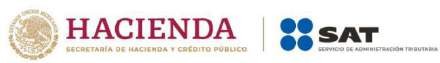 Aviso de traslado de mercancías de empresas con Programa IMMEX, RFE u Operador Económico AutorizadoAviso de traslado de mercancías de empresas con Programa IMMEX, RFE u Operador Económico AutorizadoAviso de traslado de mercancías de empresas con Programa IMMEX, RFE u Operador Económico AutorizadoAviso de traslado de mercancías de empresas con Programa IMMEX, RFE u Operador Económico AutorizadoAviso de traslado de mercancías de empresas con Programa IMMEX, RFE u Operador Económico AutorizadoAviso de traslado de mercancías de empresas con Programa IMMEX, RFE u Operador Económico AutorizadoAviso de traslado de mercancías de empresas con Programa IMMEX, RFE u Operador Económico AutorizadoAviso de traslado de mercancías de empresas con Programa IMMEX, RFE u Operador Económico AutorizadoAviso de traslado de mercancías de empresas con Programa IMMEX, RFE u Operador Económico AutorizadoAviso de traslado de mercancías de empresas con Programa IMMEX, RFE u Operador Económico AutorizadoAviso de traslado de mercancías de empresas con Programa IMMEX, RFE u Operador Económico AutorizadoAviso de traslado de mercancías de empresas con Programa IMMEX, RFE u Operador Económico AutorizadoFolio del avisoFolio del avisoTipo de OperaciónTipo de OperaciónTipo de OperaciónTipo de OperaciónTipo de OperaciónTipo de TrasladoTipo de TrasladoTipo de TrasladoTipo de TrasladoTipo de TrasladoFecha de ElaboraciónFecha de ElaboraciónDatos de la Empresa que transfiereDatos de la Empresa que transfiereDatos de la Empresa que transfiereDatos de la Empresa que transfiereDatos de la Empresa que transfiereDatos de la Empresa que transfiereDatos de la Empresa que transfiereCertificaciónCertificaciónCertificaciónCertificaciónCertificaciónClave en el RFCClave en el RFCClave en el RFCNúmero ProgramaNúmero ProgramaNúmero ProgramaNúmero ProgramaDenominación o razón socialDenominación o razón socialDenominación o razón socialDenominación o razón socialDenominación o razón socialDenominación o razón socialDenominación o razón socialDomicilio de la planta o bodega de origenDomicilio de la planta o bodega de origenDomicilio de la planta o bodega de origenDomicilio de la planta o bodega de origenDomicilio de la planta o bodega de origenDomicilio de la planta o bodega de origenDomicilio de la planta o bodega de origenDatos de la Empresa que recibeDatos de la Empresa que recibeDatos de la Empresa que recibeDatos de la Empresa que recibeDatos de la Empresa que recibeDatos de la Empresa que recibeDatos de la Empresa que recibeClave en el RFCClave en el RFCClave en el RFCNúmero ProgramaNúmero ProgramaNúmero ProgramaNúmero ProgramaDenominación o razón socialDenominación o razón socialDenominación o razón socialDenominación o razón socialDenominación o razón socialDenominación o razón socialDenominación o razón socialCódigo de BarrasCódigo de BarrasCódigo de BarrasCódigo de BarrasCódigo de BarrasDomicilio de la planta o bodega de destinoDomicilio de la planta o bodega de destinoDomicilio de la planta o bodega de destinoDomicilio de la planta o bodega de destinoDomicilio de la planta o bodega de destinoDomicilio de la planta o bodega de destinoDomicilio de la planta o bodega de destinoDatos de las mercancías que se transfierenDatos de las mercancías que se transfierenDatos de las mercancías que se transfierenDatos de las mercancías que se transfierenDatos de las mercancías que se transfierenDatos de las mercancías que se transfierenDatos de las mercancías que se transfierenDatos de las mercancías que se transfierenDatos de las mercancías que se transfierenDatos de las mercancías que se transfierenDatos de las mercancías que se transfierenDatos de las mercancías que se transfierenSecuenciaDescripción ComercialDescripción ComercialDescripción ComercialDescripción ComercialDescripción ComercialDescripción ComercialDescripción ComercialDescripción ComercialDescripción ComercialDescripción ComercialDescripción ComercialUnidad	de	Medida	de comercializaciónUnidad	de	Medida	de comercializaciónUnidad	de	Medida	de comercializaciónUnidad	de	Medida	de comercializaciónUnidad	de	Medida	de comercializaciónCantidadCantidadCantidadValor en dólaresValor en dólaresValor en dólaresAduana de salida de la mercancíaAduana de salida de la mercancíaAduana de salida de la mercancíaAduana de salida de la mercancíaAduana de salida de la mercancíaAduana de salida de la mercancíaAduana de salida de la mercancíaAduana de salida de la mercancíaAduana de salida de la mercancíaAduana de salida de la mercancíaAduana de salida de la mercancíaAduana de salida de la mercancíaDatos de la persona que elabora el avisoDatos de la persona que elabora el avisoDatos de la persona que elabora el avisoDatos de la persona que elabora el avisoDatos de la persona que elabora el avisoDatos de la persona que elabora el avisoDatos de la persona que elabora el avisoDatos de la persona que elabora el avisoe.firmae.firmae.firmae.firmaNombreNombreCURPCURPNúmero de SerieNúmero de SerieNúmero de SerieNúmero de SerieAviso de traslado de mercancías de empresas con Programa IMMEX, RFE u Operador Económico Autorizado, conforme a las reglas 4.3.6., 4.8.11. y 7.3.3., fracción XXI.Aviso de traslado de mercancías de empresas con Programa IMMEX, RFE u Operador Económico Autorizado, conforme a las reglas 4.3.6., 4.8.11. y 7.3.3., fracción XXI.Aviso de traslado de mercancías de empresas con Programa IMMEX, RFE u Operador Económico Autorizado, conforme a las reglas 4.3.6., 4.8.11. y 7.3.3., fracción XXI.Aviso de traslado de mercancías de empresas con Programa IMMEX, RFE u Operador Económico Autorizado, conforme a las reglas 4.3.6., 4.8.11. y 7.3.3., fracción XXI.Aviso de traslado de mercancías de empresas con Programa IMMEX, RFE u Operador Económico Autorizado, conforme a las reglas 4.3.6., 4.8.11. y 7.3.3., fracción XXI.Aviso de traslado de mercancías de empresas con Programa IMMEX, RFE u Operador Económico Autorizado, conforme a las reglas 4.3.6., 4.8.11. y 7.3.3., fracción XXI.Aviso de traslado de mercancías de empresas con Programa IMMEX, RFE u Operador Económico Autorizado, conforme a las reglas 4.3.6., 4.8.11. y 7.3.3., fracción XXI.Aviso de traslado de mercancías de empresas con Programa IMMEX, RFE u Operador Económico Autorizado, conforme a las reglas 4.3.6., 4.8.11. y 7.3.3., fracción XXI.Aviso de traslado de mercancías de empresas con Programa IMMEX, RFE u Operador Económico Autorizado, conforme a las reglas 4.3.6., 4.8.11. y 7.3.3., fracción XXI.Aviso de traslado de mercancías de empresas con Programa IMMEX, RFE u Operador Económico Autorizado, conforme a las reglas 4.3.6., 4.8.11. y 7.3.3., fracción XXI.Aviso de traslado de mercancías de empresas con Programa IMMEX, RFE u Operador Económico Autorizado, conforme a las reglas 4.3.6., 4.8.11. y 7.3.3., fracción XXI.Página deCampoContenidoFolio del AvisoFecha de elaboraciónTipo de OperaciónNúmero de folio del Aviso, integrado por:Un dígito para indicar el último dígito del año en curso.Siete dígitos más para el número consecutivo anual asignado por la persona que transfiere las mercancías.Nota: No aplica, tratándose del campo “Tipo de operación”, numeral 3.Fecha de elaboración del aviso. Tipo de Operación de que se trate:Entre locales, bodegas o plantas de una misma empresa con Programa IMMEX.Entre una empresa con Programa IMMEX y empresas de Submanufactura o Submaquila.Entre una persona autorizada para destinar mercancías al régimen de recinto fiscalizado estratégico y la empresa que realiza la reparación, mantenimiento, o calibración de maquinaria y equipo (se entregará impreso ante la ADACE que corresponda).Exportación temporal de mercancía del Operador Económico Autorizado, para reparación, mantenimiento, o sustitución en el extranjero (se entregará impreso ante la Aduana que corresponda).4.	Tipo de TrasladoTipo de Traslado de que se trate:De región o franja fronteriza al interior del territorio nacional.Del Territorio nacional a región o franja fronteriza.De un punto de la región o franja fronteriza a otro de la misma, cuando se requiera transitar por el resto del territorio nacional.Tratándose de traslados a que se refiere el campo “Tipo de operación”, numeral 3.Tratándose de traslados a una aduana de salida, para el“tipo de operación”, del numeral 4.Datos de la empresa que transfiere:Datos de la empresa que transfiere:5.	Clave en el RFCClave en el RFC de la empresa que transfiere las mercancías.6.	Número de ProgramaNúmero de Programa IMMEX de la empresa que transfiere las mercancías, en su caso.7.	Denominación o razón socialDenominación o razón social de la empresa que transfiere las mercancías.8.	Domicilio de la planta o bodega de origenDomicilio de la planta o bodega donde se encuentran las mercancías a transferir.Datos de la empresa que recibe:Datos de la empresa que recibe:Datos de la empresa que recibe:Clave en el RFCNúmero de ProgramaDenominación o razón socialDomicilio de la planta o bodega de destinoClave en el RFCNúmero de ProgramaDenominación o razón socialDomicilio de la planta o bodega de destinoClave en el RFC de la empresa que recibe las mercancías.Número de Programa IMMEX de la empresa que recibe las mercancías, en su caso.En caso de operaciones de submanufactura o submaquila o empresa de reparación o mantenimiento se declara nulo.Denominación o razón social de la empresa que recibe las mercancías.Domicilio de la planta o bodega donde se reciben las mercancías transferidas.Datos de las mercancías que se transfieren:Datos de las mercancías que se transfieren:Datos de las mercancías que se transfieren:13.	SecuenciaNúmero de la secuencia de la mercancía en el aviso.14.	Descripción comercialDescripción comercial de la mercancía necesaria y suficiente, para poder identificar físicamente la mercancía.15.	Unidad	de	medida comercializacióndeClave correspondiente a la unidad de medida de comercialización de las mercancías, conforme al Apéndice 7 del Anexo 22.16.	CantidadCantidad de mercancías conforme a la unidad de medida de comercialización.17.	Valor en dólaresValor comercial de la mercancía expresado en dólares de los Estados Unidos de América.18.	Aduana de Salida.Señalar la Aduana por donde se realizará la exportación temporal de la mercancía, de conformidad con la regla 7.3.3., fracción XXI.Datos generales:Datos generales:Datos generales:19.	Código de barrasDeberá asentarse el código de barras formado por:Folio del aviso:1 dígito, corresponde al último dígito del año en curso.7 dígitos, número consecutivo anual asignado por la persona que transfiere las mercancías.Dicha numeración deberá iniciar con 0000001.Clave en el RFC de la persona que transfiere las mercancías.Acuse de validación generado por el SAAI.Después de cada campo, incluyendo el último, se deberán presentar los caracteres de control, carriage return y line feed.NOTA: No aplica, tratándose del campo “Tipo deoperación”, numeral 3.Datos de la persona que elabora el aviso:Datos de la persona que elabora el aviso:Datos de la persona que elabora el aviso:20.	NombreNombre de la persona que elabora el aviso.21.	CURPCURP de la persona que elabora el aviso.22.	Número de serieNúmero de serie del certificado de su e.firma de la personaque elabora el aviso.23.	e.firmae.firma del aviso electrónico, generada por la persona queelabora el mismo.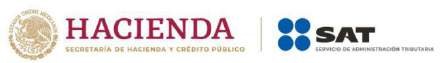 Aviso de traslado de mercancías de empresas con Programa IMMEX en la modalidad de Operador Económico Autorizado rubro controladora de empresasAviso de traslado de mercancías de empresas con Programa IMMEX en la modalidad de Operador Económico Autorizado rubro controladora de empresasAviso de traslado de mercancías de empresas con Programa IMMEX en la modalidad de Operador Económico Autorizado rubro controladora de empresasAviso de traslado de mercancías de empresas con Programa IMMEX en la modalidad de Operador Económico Autorizado rubro controladora de empresasAviso de traslado de mercancías de empresas con Programa IMMEX en la modalidad de Operador Económico Autorizado rubro controladora de empresasAviso de traslado de mercancías de empresas con Programa IMMEX en la modalidad de Operador Económico Autorizado rubro controladora de empresasAviso de traslado de mercancías de empresas con Programa IMMEX en la modalidad de Operador Económico Autorizado rubro controladora de empresasAviso de traslado de mercancías de empresas con Programa IMMEX en la modalidad de Operador Económico Autorizado rubro controladora de empresasFolio del AvisoFolio del AvisoClave en el RFC y denominación o razón social de la Controladora de EmpresasClave en el RFC y denominación o razón social de la Controladora de EmpresasClave en el RFC y denominación o razón social de la Controladora de EmpresasClave en el RFC y denominación o razón social de la Controladora de EmpresasClave en el RFC y denominación o razón social de la Controladora de EmpresasClave en el RFC y denominación o razón social de la Controladora de EmpresasNúmero de ProgramaNúmero de ProgramaDatos de la empresa que transfiereDatos de la empresa que transfiereDatos de la empresa que transfiereCertificaciónCertificaciónCertificaciónCertificaciónCertificaciónClave en el RFCClave en el RFCClave en el RFCDenominación o razón socialDenominación o razón socialDenominación o razón socialDomicilio de la planta o bodega de origenDomicilio de la planta o bodega de origenDomicilio de la planta o bodega de origenDatos de la empresa que recibeDatos de la empresa que recibeDatos de la empresa que recibeClave en el RFCClave en el RFCClave en el RFCDenominación o razón socialDenominación o razón socialDenominación o razón socialAcuse	electrónico	de validaciónAcuse	electrónico	de validaciónAcuse	electrónico	de validaciónFecha	y	hora	de validaciónFecha	y	hora	de validaciónDomicilio de la planta o bodega de destinoDomicilio de la planta o bodega de destinoDomicilio de la planta o bodega de destinoCódigo de barrasCódigo de barrasCódigo de barrasCódigo de barrasCódigo de barrasCódigo de barrasCódigo de barrasCódigo de barrasCódigo de barrasCódigo de barrasDatos de las mercancías que se transfierenDatos de las mercancías que se transfierenDatos de las mercancías que se transfierenDatos de las mercancías que se transfierenDatos de las mercancías que se transfierenDatos de las mercancías que se transfierenDatos de las mercancías que se transfierenDatos de las mercancías que se transfierenSecuenciaUnidad de medidaCantidadCantidadCantidadDescripciónDescripciónDescripciónNombre y CURP del representante legal que autoriza el avisoNombre y CURP del representante legal que autoriza el avisoNombre y CURP del representante legal que autoriza el avisoNombre y CURP del representante legal que autoriza el avisoNombre y CURP del representante legal que autoriza el avisoNombre y CURP del representante legal que autoriza el avisoNombre y CURP del representante legal que autoriza el avisoNombre y CURP del representante legal que autoriza el avisoAviso de traslado de mercancías de empresas con Programa IMMEX en la modalidad de controladora de empresas conforme a la regla 7.3.4., fracción II, inciso b).Aviso de traslado de mercancías de empresas con Programa IMMEX en la modalidad de controladora de empresas conforme a la regla 7.3.4., fracción II, inciso b).Aviso de traslado de mercancías de empresas con Programa IMMEX en la modalidad de controladora de empresas conforme a la regla 7.3.4., fracción II, inciso b).Aviso de traslado de mercancías de empresas con Programa IMMEX en la modalidad de controladora de empresas conforme a la regla 7.3.4., fracción II, inciso b).Aviso de traslado de mercancías de empresas con Programa IMMEX en la modalidad de controladora de empresas conforme a la regla 7.3.4., fracción II, inciso b).Aviso de traslado de mercancías de empresas con Programa IMMEX en la modalidad de controladora de empresas conforme a la regla 7.3.4., fracción II, inciso b).Aviso de traslado de mercancías de empresas con Programa IMMEX en la modalidad de controladora de empresas conforme a la regla 7.3.4., fracción II, inciso b).PáginadeCampoContenidoFolio del Aviso.Clave en el RFC y denominación o razón social de la Controladora de Empresas.Número de Programa.Número de folio del Aviso, integrado por:Un dígito para indicar el último dígito del año en curso.Siete dígitos más para el número consecutivo anual asignado por la controladora de empresas.Clave en el RFC y denominación o razón social de la Controladora de Empresas.Número de Programa IMMEX otorgado a la Controladora de Empresas.Datos de la empresa que transfiere y de la empresa que recibe:Datos de la empresa que transfiere y de la empresa que recibe:4.	Clave en el RFC de la empresa que transfiere.Clave en el RFC de la empresa que transfiere las mercancías.5.	Denominación o razón social de la empresa que transfiere.Denominación o razón social de la empresa que transfiere las mercancías.6.	Domicilio de la planta o bodega de origen.Domicilio de la planta o bodega dónde se encuentran las mercancías a transferir.7.	Clave en el RFC de la empresa que recibe.Clave en el RFC de la empresa que recibe las mercancías.8.	Denominación o razón social de la empresa que recibe.Denominación o razón social de la empresa que recibe las mercancías.9.	Domicilio de la planta o bodega de destino.Domicilio de la planta o bodega dónde se reciben las mercancías transferidas.Datos de la mercancía que se transfiere:Datos de la mercancía que se transfiere:10.	Secuencia.Número de secuencia de la mercancía en el Aviso.11.	Unidad de medida.Clave de la unidad de medida de comercialización de las mercancías que se transfieren, conforme al apéndice 7 del Anexo 22.12.	Cantidad.Cantidad de mercancías conforme a la unidad de medida de comercialización.13.	Descripción.Descripción de la mercancía que se transfiere.14.	Acuse electrónico de validación.Acuse electrónico de validación que emite el SAAI M3.15.	Fecha y hora de validación.Fecha y hora de validación del Aviso.16.	Código de Barras.Programa IMMEX otorgado a la Controladora de Empresas, folio del Aviso hasta 8 caracteres (alfanumérico) y firma electrónica generada por el SAAI M3 hasta 7 caracteres (alfanumérico).Después de cada campo, incluyendo el último, se deberán presentar los caracteres de control, carriage return y line feed.Pie de página del aviso de transferencia:Pie de página del aviso de transferencia:Nombre del representante legal que autoriza el aviso.CURP del representante legal que autoriza el aviso.Nombre completo del representante legal que autoriza el aviso con su e.firma.CURP del representante legal que autoriza el aviso con su e.firma.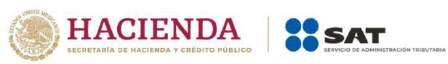 Aviso electrónico de importación y de exportaciónAviso electrónico de importación y de exportaciónAviso electrónico de importación y de exportaciónAviso electrónico de importación y de exportaciónAviso electrónico de importación y de exportaciónAviso electrónico de importación y de exportaciónPatente oAutorizaciónAduana de DespachoAduana de DespachoNúm. dePedimentoFolio de AvisoCertificaciónMedio de TransporteClave en el RFC del TransportistaClave en el RFC del TransportistaNúmero EconómicoPlacasDescripción de la mercancíaDescripción de la mercancíaDescripción de la mercancíaDescripción de la mercancíaDescripción de la mercancíaCódigo de BarrasUnidad de Medida de ComercializaciónUnidad de Medida de ComercializaciónCantidadCantidadCantidade.firmae.firmae.firmae.firmae.firmae.firmaEncabezado del aviso para la página principal y las páginas secundarias en su casoEncabezado del aviso para la página principal y las páginas secundarias en su casoCampoContenido1.	Patente o Autorización.Patente del agente aduanal o Autorización de la agencia aduanal, apoderado aduanal, importador o exportador que promueve el despacho.2.	Aduana de Despacho.Clave de la Aduana de Despacho, conforme al apéndice 1 del Anexo 22.3.	Núm. Pedimento.Número de Documento del pedimento consolidado que ampara la remesa, conforme a lo siguiente:1 dígito, debe corresponder al último dígito del año en curso, salvo que se trate de un pedimento consolidado iniciado en el año inmediato anterior o del pedimento original de una rectificación.6 dígitos, los cuales serán numeración progresiva por aduana en la que se encuentren autorizados para el despacho, asignada por cada agente aduanal o agencia aduanal, apoderado aduanal, importador o exportador, referido a todos los tipos de pedimento.4.	Folio del Aviso.Número consecutivo por pedimento que el agente aduanal o agencia aduanal, apoderado aduanal, importador o exportador, asigne a la remesa.Datos generales:Datos generales:CampoMedio de Transporte.Clave	en	el	RFC	del transportista.Número Económico.Placas.Descripción de la mercancía.Unidad	de	Medida	de Comercialización.Cantidad.Código de Barras.ContenidoClave del medio de transporte en que se conduce la mercancía, conforme al apéndice 3 del Anexo 22.Clave en el RFC del transportista que conduce las mercancías a la Aduana/Sección aduanera de despacho.Número económico cuando las mercancías se transporten en remolque, semirremolque o contenedor. En caso contrario se declara nulo.Número de placas del transporte que conduce las mercancías a la Aduana/Sección aduanera de despacho. Este campo es opcional.Se podrá indicar “materiales, partes, componentes o material de empaque, utilizados en el proceso de elaboración, transformación o reparación de productos del sector (por ejemplo: indicar sector eléctrico, electrónico, de autopartes, automotriz, etc.)”.Clave correspondiente a la unidad de medida de comercialización de las mercancías, conforme al apéndice 7 del Anexo 22.Tratándose de las operaciones a que se refieren las reglas 3.7.32. y 7.3.3., fracción XXX, en otro caso se declara nulo.Cantidad de mercancías conforme a la unidad de medida de comercialización.Tratándose de las operaciones a que se refieren las reglas 3.7.32. y 7.3.3., fracción XXX, en otro caso se declara nulo.Se asentará el código de barras impreso por el agente aduanal o agencia aduanal, apoderado aduanal, importador o exportador, conforme a lo señalado en el apartado “CFDI o documento equivalente de pedimentos consolidados” del apéndice 17 del Anexo 22.Pie de página:Pie de página:e.firma.e.firma del aviso electrónico, correspondiente al agente aduanal o agencia aduanal, apoderado aduanal, importador o exportador, que promueve el despacho.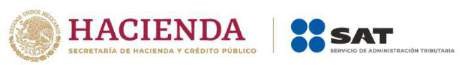 Avisos a que se refiere la regla 7.2.1., relacionados con el Registro en el Esquema de Certificación de EmpresasAvisos a que se refiere la regla 7.2.1., relacionados con el Registro en el Esquema de Certificación de EmpresasAvisos a que se refiere la regla 7.2.1., relacionados con el Registro en el Esquema de Certificación de EmpresasAvisos a que se refiere la regla 7.2.1., relacionados con el Registro en el Esquema de Certificación de EmpresasAvisos a que se refiere la regla 7.2.1., relacionados con el Registro en el Esquema de Certificación de EmpresasMarque con una X el tipo de solicitud de que se trate:Modalidad IVA e IEPSRubro A Rubro AA Rubro AAAModalidad Comercializadora e ImportadoraModalidad Operador Económico AutorizadoRubro Importación y/o Exportación Rubro ControladoraRubro Aeronaves Rubro SECIIT Rubro TextilRubro Recinto Fiscalizado Estratégico Rubro Tercerización LogísticaModalidad Socio Comercial CertificadoMarque con una X el tipo de solicitud de que se trate:Modalidad IVA e IEPSRubro A Rubro AA Rubro AAAModalidad Comercializadora e ImportadoraModalidad Operador Económico AutorizadoRubro Importación y/o Exportación Rubro ControladoraRubro Aeronaves Rubro SECIIT Rubro TextilRubro Recinto Fiscalizado Estratégico Rubro Tercerización LogísticaModalidad Socio Comercial CertificadoMarque con una X el tipo de solicitud de que se trate:Modalidad IVA e IEPSRubro A Rubro AA Rubro AAAModalidad Comercializadora e ImportadoraModalidad Operador Económico AutorizadoRubro Importación y/o Exportación Rubro ControladoraRubro Aeronaves Rubro SECIIT Rubro TextilRubro Recinto Fiscalizado Estratégico Rubro Tercerización LogísticaModalidad Socio Comercial CertificadoMarque con una X el tipo de solicitud de que se trate:Modalidad IVA e IEPSRubro A Rubro AA Rubro AAAModalidad Comercializadora e ImportadoraModalidad Operador Económico AutorizadoRubro Importación y/o Exportación Rubro ControladoraRubro Aeronaves Rubro SECIIT Rubro TextilRubro Recinto Fiscalizado Estratégico Rubro Tercerización LogísticaModalidad Socio Comercial CertificadoMarque con una X el tipo de solicitud de que se trate:Modalidad IVA e IEPSRubro A Rubro AA Rubro AAAModalidad Comercializadora e ImportadoraModalidad Operador Económico AutorizadoRubro Importación y/o Exportación Rubro ControladoraRubro Aeronaves Rubro SECIIT Rubro TextilRubro Recinto Fiscalizado Estratégico Rubro Tercerización LogísticaModalidad Socio Comercial CertificadoRubro Auto Transportista Terrestre Rubro Agente AduanalRubro Transportista Ferroviario Rubro Parque IndustrialRubro Recinto Fiscalizado Rubro Mensajería y PaqueteríaRubro Almacén General de DepósitoRubro Auto Transportista Terrestre Rubro Agente AduanalRubro Transportista Ferroviario Rubro Parque IndustrialRubro Recinto Fiscalizado Rubro Mensajería y PaqueteríaRubro Almacén General de DepósitoRubro Auto Transportista Terrestre Rubro Agente AduanalRubro Transportista Ferroviario Rubro Parque IndustrialRubro Recinto Fiscalizado Rubro Mensajería y PaqueteríaRubro Almacén General de DepósitoRubro Auto Transportista Terrestre Rubro Agente AduanalRubro Transportista Ferroviario Rubro Parque IndustrialRubro Recinto Fiscalizado Rubro Mensajería y PaqueteríaRubro Almacén General de DepósitoRubro Auto Transportista Terrestre Rubro Agente AduanalRubro Transportista Ferroviario Rubro Parque IndustrialRubro Recinto Fiscalizado Rubro Mensajería y PaqueteríaRubro Almacén General de DepósitoRubro Auto Transportista Terrestre Rubro Agente AduanalRubro Transportista Ferroviario Rubro Parque IndustrialRubro Recinto Fiscalizado Rubro Mensajería y PaqueteríaRubro Almacén General de DepósitoRubro Auto Transportista Terrestre Rubro Agente AduanalRubro Transportista Ferroviario Rubro Parque IndustrialRubro Recinto Fiscalizado Rubro Mensajería y PaqueteríaRubro Almacén General de DepósitoMarque con una “X” el(los) tipos de aviso de que se trate:Marque con una “X” el(los) tipos de aviso de que se trate:Marque con una “X” el(los) tipos de aviso de que se trate:Marque con una “X” el(los) tipos de aviso de que se trate:Marque con una “X” el(los) tipos de aviso de que se trate:Aviso por cambio de denominación o razón social, o domicilio fiscal, o domicilios donde realiza el proceso productivo.Aviso de modificaciones de socios, accionistas, miembros o integrantes, administrador único o consejo de administración y representantes legales.Aviso de modificaciones de clientes y proveedores extranjeros con los que realizaron operaciones de comercio exterior y proveedores nacionales.Aviso de fusión o escisión de dos o más personas morales que cuenten con Registro en el Esquema de Certificación de Empresas, en cualquiera de sus modalidades y subsista una de ellas.Aviso de fusión o escisión de empresas con Registro en el Esquema de Certificación de Empresas cuando resulte una nueva sociedad, extinguiéndose una o más empresas con Registro en el Esquema de Certificación de Empresas vigente.Aviso por fusión de una empresa que se encuentre registrada en el esquema de certificación de empresas con una o más empresas que no cuenten con el Registro en el Esquema de Certificación de Empresas y subsista la que cuenta con dicho registro vigente.Aviso por cambio de denominación o razón social, o domicilio fiscal, o domicilios donde realiza el proceso productivo.Aviso de modificaciones de socios, accionistas, miembros o integrantes, administrador único o consejo de administración y representantes legales.Aviso de modificaciones de clientes y proveedores extranjeros con los que realizaron operaciones de comercio exterior y proveedores nacionales.Aviso de fusión o escisión de dos o más personas morales que cuenten con Registro en el Esquema de Certificación de Empresas, en cualquiera de sus modalidades y subsista una de ellas.Aviso de fusión o escisión de empresas con Registro en el Esquema de Certificación de Empresas cuando resulte una nueva sociedad, extinguiéndose una o más empresas con Registro en el Esquema de Certificación de Empresas vigente.Aviso por fusión de una empresa que se encuentre registrada en el esquema de certificación de empresas con una o más empresas que no cuenten con el Registro en el Esquema de Certificación de Empresas y subsista la que cuenta con dicho registro vigente.Aviso por cambio de denominación o razón social, o domicilio fiscal, o domicilios donde realiza el proceso productivo.Aviso de modificaciones de socios, accionistas, miembros o integrantes, administrador único o consejo de administración y representantes legales.Aviso de modificaciones de clientes y proveedores extranjeros con los que realizaron operaciones de comercio exterior y proveedores nacionales.Aviso de fusión o escisión de dos o más personas morales que cuenten con Registro en el Esquema de Certificación de Empresas, en cualquiera de sus modalidades y subsista una de ellas.Aviso de fusión o escisión de empresas con Registro en el Esquema de Certificación de Empresas cuando resulte una nueva sociedad, extinguiéndose una o más empresas con Registro en el Esquema de Certificación de Empresas vigente.Aviso por fusión de una empresa que se encuentre registrada en el esquema de certificación de empresas con una o más empresas que no cuenten con el Registro en el Esquema de Certificación de Empresas y subsista la que cuenta con dicho registro vigente.Aviso por cambio de denominación o razón social, o domicilio fiscal, o domicilios donde realiza el proceso productivo.Aviso de modificaciones de socios, accionistas, miembros o integrantes, administrador único o consejo de administración y representantes legales.Aviso de modificaciones de clientes y proveedores extranjeros con los que realizaron operaciones de comercio exterior y proveedores nacionales.Aviso de fusión o escisión de dos o más personas morales que cuenten con Registro en el Esquema de Certificación de Empresas, en cualquiera de sus modalidades y subsista una de ellas.Aviso de fusión o escisión de empresas con Registro en el Esquema de Certificación de Empresas cuando resulte una nueva sociedad, extinguiéndose una o más empresas con Registro en el Esquema de Certificación de Empresas vigente.Aviso por fusión de una empresa que se encuentre registrada en el esquema de certificación de empresas con una o más empresas que no cuenten con el Registro en el Esquema de Certificación de Empresas y subsista la que cuenta con dicho registro vigente.Aviso por cambio de denominación o razón social, o domicilio fiscal, o domicilios donde realiza el proceso productivo.Aviso de modificaciones de socios, accionistas, miembros o integrantes, administrador único o consejo de administración y representantes legales.Aviso de modificaciones de clientes y proveedores extranjeros con los que realizaron operaciones de comercio exterior y proveedores nacionales.Aviso de fusión o escisión de dos o más personas morales que cuenten con Registro en el Esquema de Certificación de Empresas, en cualquiera de sus modalidades y subsista una de ellas.Aviso de fusión o escisión de empresas con Registro en el Esquema de Certificación de Empresas cuando resulte una nueva sociedad, extinguiéndose una o más empresas con Registro en el Esquema de Certificación de Empresas vigente.Aviso por fusión de una empresa que se encuentre registrada en el esquema de certificación de empresas con una o más empresas que no cuenten con el Registro en el Esquema de Certificación de Empresas y subsista la que cuenta con dicho registro vigente.Aviso por cambio de denominación o razón social, o domicilio fiscal, o domicilios donde realiza el proceso productivo.Aviso de modificaciones de socios, accionistas, miembros o integrantes, administrador único o consejo de administración y representantes legales.Aviso de modificaciones de clientes y proveedores extranjeros con los que realizaron operaciones de comercio exterior y proveedores nacionales.Aviso de fusión o escisión de dos o más personas morales que cuenten con Registro en el Esquema de Certificación de Empresas, en cualquiera de sus modalidades y subsista una de ellas.Aviso de fusión o escisión de empresas con Registro en el Esquema de Certificación de Empresas cuando resulte una nueva sociedad, extinguiéndose una o más empresas con Registro en el Esquema de Certificación de Empresas vigente.Aviso por fusión de una empresa que se encuentre registrada en el esquema de certificación de empresas con una o más empresas que no cuenten con el Registro en el Esquema de Certificación de Empresas y subsista la que cuenta con dicho registro vigente.Aviso por cambio de denominación o razón social, o domicilio fiscal, o domicilios donde realiza el proceso productivo.Aviso de modificaciones de socios, accionistas, miembros o integrantes, administrador único o consejo de administración y representantes legales.Aviso de modificaciones de clientes y proveedores extranjeros con los que realizaron operaciones de comercio exterior y proveedores nacionales.Aviso de fusión o escisión de dos o más personas morales que cuenten con Registro en el Esquema de Certificación de Empresas, en cualquiera de sus modalidades y subsista una de ellas.Aviso de fusión o escisión de empresas con Registro en el Esquema de Certificación de Empresas cuando resulte una nueva sociedad, extinguiéndose una o más empresas con Registro en el Esquema de Certificación de Empresas vigente.Aviso por fusión de una empresa que se encuentre registrada en el esquema de certificación de empresas con una o más empresas que no cuenten con el Registro en el Esquema de Certificación de Empresas y subsista la que cuenta con dicho registro vigente.Aviso por cambio de denominación o razón social, o domicilio fiscal, o domicilios donde realiza el proceso productivo.Aviso de modificaciones de socios, accionistas, miembros o integrantes, administrador único o consejo de administración y representantes legales.Aviso de modificaciones de clientes y proveedores extranjeros con los que realizaron operaciones de comercio exterior y proveedores nacionales.Aviso de fusión o escisión de dos o más personas morales que cuenten con Registro en el Esquema de Certificación de Empresas, en cualquiera de sus modalidades y subsista una de ellas.Aviso de fusión o escisión de empresas con Registro en el Esquema de Certificación de Empresas cuando resulte una nueva sociedad, extinguiéndose una o más empresas con Registro en el Esquema de Certificación de Empresas vigente.Aviso por fusión de una empresa que se encuentre registrada en el esquema de certificación de empresas con una o más empresas que no cuenten con el Registro en el Esquema de Certificación de Empresas y subsista la que cuenta con dicho registro vigente.Aviso por cambio de denominación o razón social, o domicilio fiscal, o domicilios donde realiza el proceso productivo.Aviso de modificaciones de socios, accionistas, miembros o integrantes, administrador único o consejo de administración y representantes legales.Aviso de modificaciones de clientes y proveedores extranjeros con los que realizaron operaciones de comercio exterior y proveedores nacionales.Aviso de fusión o escisión de dos o más personas morales que cuenten con Registro en el Esquema de Certificación de Empresas, en cualquiera de sus modalidades y subsista una de ellas.Aviso de fusión o escisión de empresas con Registro en el Esquema de Certificación de Empresas cuando resulte una nueva sociedad, extinguiéndose una o más empresas con Registro en el Esquema de Certificación de Empresas vigente.Aviso por fusión de una empresa que se encuentre registrada en el esquema de certificación de empresas con una o más empresas que no cuenten con el Registro en el Esquema de Certificación de Empresas y subsista la que cuenta con dicho registro vigente.Aviso por cambio de denominación o razón social, o domicilio fiscal, o domicilios donde realiza el proceso productivo.Aviso de modificaciones de socios, accionistas, miembros o integrantes, administrador único o consejo de administración y representantes legales.Aviso de modificaciones de clientes y proveedores extranjeros con los que realizaron operaciones de comercio exterior y proveedores nacionales.Aviso de fusión o escisión de dos o más personas morales que cuenten con Registro en el Esquema de Certificación de Empresas, en cualquiera de sus modalidades y subsista una de ellas.Aviso de fusión o escisión de empresas con Registro en el Esquema de Certificación de Empresas cuando resulte una nueva sociedad, extinguiéndose una o más empresas con Registro en el Esquema de Certificación de Empresas vigente.Aviso por fusión de una empresa que se encuentre registrada en el esquema de certificación de empresas con una o más empresas que no cuenten con el Registro en el Esquema de Certificación de Empresas y subsista la que cuenta con dicho registro vigente.Aviso por cambio de denominación o razón social, o domicilio fiscal, o domicilios donde realiza el proceso productivo.Aviso de modificaciones de socios, accionistas, miembros o integrantes, administrador único o consejo de administración y representantes legales.Aviso de modificaciones de clientes y proveedores extranjeros con los que realizaron operaciones de comercio exterior y proveedores nacionales.Aviso de fusión o escisión de dos o más personas morales que cuenten con Registro en el Esquema de Certificación de Empresas, en cualquiera de sus modalidades y subsista una de ellas.Aviso de fusión o escisión de empresas con Registro en el Esquema de Certificación de Empresas cuando resulte una nueva sociedad, extinguiéndose una o más empresas con Registro en el Esquema de Certificación de Empresas vigente.Aviso por fusión de una empresa que se encuentre registrada en el esquema de certificación de empresas con una o más empresas que no cuenten con el Registro en el Esquema de Certificación de Empresas y subsista la que cuenta con dicho registro vigente.Aviso por cambio de denominación o razón social, o domicilio fiscal, o domicilios donde realiza el proceso productivo.Aviso de modificaciones de socios, accionistas, miembros o integrantes, administrador único o consejo de administración y representantes legales.Aviso de modificaciones de clientes y proveedores extranjeros con los que realizaron operaciones de comercio exterior y proveedores nacionales.Aviso de fusión o escisión de dos o más personas morales que cuenten con Registro en el Esquema de Certificación de Empresas, en cualquiera de sus modalidades y subsista una de ellas.Aviso de fusión o escisión de empresas con Registro en el Esquema de Certificación de Empresas cuando resulte una nueva sociedad, extinguiéndose una o más empresas con Registro en el Esquema de Certificación de Empresas vigente.Aviso por fusión de una empresa que se encuentre registrada en el esquema de certificación de empresas con una o más empresas que no cuenten con el Registro en el Esquema de Certificación de Empresas y subsista la que cuenta con dicho registro vigente.Aviso por cambio de denominación o razón social, o domicilio fiscal, o domicilios donde realiza el proceso productivo.Aviso de modificaciones de socios, accionistas, miembros o integrantes, administrador único o consejo de administración y representantes legales.Aviso de modificaciones de clientes y proveedores extranjeros con los que realizaron operaciones de comercio exterior y proveedores nacionales.Aviso de fusión o escisión de dos o más personas morales que cuenten con Registro en el Esquema de Certificación de Empresas, en cualquiera de sus modalidades y subsista una de ellas.Aviso de fusión o escisión de empresas con Registro en el Esquema de Certificación de Empresas cuando resulte una nueva sociedad, extinguiéndose una o más empresas con Registro en el Esquema de Certificación de Empresas vigente.Aviso por fusión de una empresa que se encuentre registrada en el esquema de certificación de empresas con una o más empresas que no cuenten con el Registro en el Esquema de Certificación de Empresas y subsista la que cuenta con dicho registro vigente.Aviso por cambio de denominación o razón social, o domicilio fiscal, o domicilios donde realiza el proceso productivo.Aviso de modificaciones de socios, accionistas, miembros o integrantes, administrador único o consejo de administración y representantes legales.Aviso de modificaciones de clientes y proveedores extranjeros con los que realizaron operaciones de comercio exterior y proveedores nacionales.Aviso de fusión o escisión de dos o más personas morales que cuenten con Registro en el Esquema de Certificación de Empresas, en cualquiera de sus modalidades y subsista una de ellas.Aviso de fusión o escisión de empresas con Registro en el Esquema de Certificación de Empresas cuando resulte una nueva sociedad, extinguiéndose una o más empresas con Registro en el Esquema de Certificación de Empresas vigente.Aviso por fusión de una empresa que se encuentre registrada en el esquema de certificación de empresas con una o más empresas que no cuenten con el Registro en el Esquema de Certificación de Empresas y subsista la que cuenta con dicho registro vigente.Aviso por cambio de denominación o razón social, o domicilio fiscal, o domicilios donde realiza el proceso productivo.Aviso de modificaciones de socios, accionistas, miembros o integrantes, administrador único o consejo de administración y representantes legales.Aviso de modificaciones de clientes y proveedores extranjeros con los que realizaron operaciones de comercio exterior y proveedores nacionales.Aviso de fusión o escisión de dos o más personas morales que cuenten con Registro en el Esquema de Certificación de Empresas, en cualquiera de sus modalidades y subsista una de ellas.Aviso de fusión o escisión de empresas con Registro en el Esquema de Certificación de Empresas cuando resulte una nueva sociedad, extinguiéndose una o más empresas con Registro en el Esquema de Certificación de Empresas vigente.Aviso por fusión de una empresa que se encuentre registrada en el esquema de certificación de empresas con una o más empresas que no cuenten con el Registro en el Esquema de Certificación de Empresas y subsista la que cuenta con dicho registro vigente.Aviso por cambio de denominación o razón social, o domicilio fiscal, o domicilios donde realiza el proceso productivo.Aviso de modificaciones de socios, accionistas, miembros o integrantes, administrador único o consejo de administración y representantes legales.Aviso de modificaciones de clientes y proveedores extranjeros con los que realizaron operaciones de comercio exterior y proveedores nacionales.Aviso de fusión o escisión de dos o más personas morales que cuenten con Registro en el Esquema de Certificación de Empresas, en cualquiera de sus modalidades y subsista una de ellas.Aviso de fusión o escisión de empresas con Registro en el Esquema de Certificación de Empresas cuando resulte una nueva sociedad, extinguiéndose una o más empresas con Registro en el Esquema de Certificación de Empresas vigente.Aviso por fusión de una empresa que se encuentre registrada en el esquema de certificación de empresas con una o más empresas que no cuenten con el Registro en el Esquema de Certificación de Empresas y subsista la que cuenta con dicho registro vigente.Aviso por cambio de denominación o razón social, o domicilio fiscal, o domicilios donde realiza el proceso productivo.Aviso de modificaciones de socios, accionistas, miembros o integrantes, administrador único o consejo de administración y representantes legales.Aviso de modificaciones de clientes y proveedores extranjeros con los que realizaron operaciones de comercio exterior y proveedores nacionales.Aviso de fusión o escisión de dos o más personas morales que cuenten con Registro en el Esquema de Certificación de Empresas, en cualquiera de sus modalidades y subsista una de ellas.Aviso de fusión o escisión de empresas con Registro en el Esquema de Certificación de Empresas cuando resulte una nueva sociedad, extinguiéndose una o más empresas con Registro en el Esquema de Certificación de Empresas vigente.Aviso por fusión de una empresa que se encuentre registrada en el esquema de certificación de empresas con una o más empresas que no cuenten con el Registro en el Esquema de Certificación de Empresas y subsista la que cuenta con dicho registro vigente.Aviso por cambio de denominación o razón social, o domicilio fiscal, o domicilios donde realiza el proceso productivo.Aviso de modificaciones de socios, accionistas, miembros o integrantes, administrador único o consejo de administración y representantes legales.Aviso de modificaciones de clientes y proveedores extranjeros con los que realizaron operaciones de comercio exterior y proveedores nacionales.Aviso de fusión o escisión de dos o más personas morales que cuenten con Registro en el Esquema de Certificación de Empresas, en cualquiera de sus modalidades y subsista una de ellas.Aviso de fusión o escisión de empresas con Registro en el Esquema de Certificación de Empresas cuando resulte una nueva sociedad, extinguiéndose una o más empresas con Registro en el Esquema de Certificación de Empresas vigente.Aviso por fusión de una empresa que se encuentre registrada en el esquema de certificación de empresas con una o más empresas que no cuenten con el Registro en el Esquema de Certificación de Empresas y subsista la que cuenta con dicho registro vigente.Aviso por cambio de denominación o razón social, o domicilio fiscal, o domicilios donde realiza el proceso productivo.Aviso de modificaciones de socios, accionistas, miembros o integrantes, administrador único o consejo de administración y representantes legales.Aviso de modificaciones de clientes y proveedores extranjeros con los que realizaron operaciones de comercio exterior y proveedores nacionales.Aviso de fusión o escisión de dos o más personas morales que cuenten con Registro en el Esquema de Certificación de Empresas, en cualquiera de sus modalidades y subsista una de ellas.Aviso de fusión o escisión de empresas con Registro en el Esquema de Certificación de Empresas cuando resulte una nueva sociedad, extinguiéndose una o más empresas con Registro en el Esquema de Certificación de Empresas vigente.Aviso por fusión de una empresa que se encuentre registrada en el esquema de certificación de empresas con una o más empresas que no cuenten con el Registro en el Esquema de Certificación de Empresas y subsista la que cuenta con dicho registro vigente.Aviso por cambio de denominación o razón social, o domicilio fiscal, o domicilios donde realiza el proceso productivo.Aviso de modificaciones de socios, accionistas, miembros o integrantes, administrador único o consejo de administración y representantes legales.Aviso de modificaciones de clientes y proveedores extranjeros con los que realizaron operaciones de comercio exterior y proveedores nacionales.Aviso de fusión o escisión de dos o más personas morales que cuenten con Registro en el Esquema de Certificación de Empresas, en cualquiera de sus modalidades y subsista una de ellas.Aviso de fusión o escisión de empresas con Registro en el Esquema de Certificación de Empresas cuando resulte una nueva sociedad, extinguiéndose una o más empresas con Registro en el Esquema de Certificación de Empresas vigente.Aviso por fusión de una empresa que se encuentre registrada en el esquema de certificación de empresas con una o más empresas que no cuenten con el Registro en el Esquema de Certificación de Empresas y subsista la que cuenta con dicho registro vigente.Aviso por cambio de denominación o razón social, o domicilio fiscal, o domicilios donde realiza el proceso productivo.Aviso de modificaciones de socios, accionistas, miembros o integrantes, administrador único o consejo de administración y representantes legales.Aviso de modificaciones de clientes y proveedores extranjeros con los que realizaron operaciones de comercio exterior y proveedores nacionales.Aviso de fusión o escisión de dos o más personas morales que cuenten con Registro en el Esquema de Certificación de Empresas, en cualquiera de sus modalidades y subsista una de ellas.Aviso de fusión o escisión de empresas con Registro en el Esquema de Certificación de Empresas cuando resulte una nueva sociedad, extinguiéndose una o más empresas con Registro en el Esquema de Certificación de Empresas vigente.Aviso por fusión de una empresa que se encuentre registrada en el esquema de certificación de empresas con una o más empresas que no cuenten con el Registro en el Esquema de Certificación de Empresas y subsista la que cuenta con dicho registro vigente.Aviso por cambio de denominación o razón social, o domicilio fiscal, o domicilios donde realiza el proceso productivo.Aviso de modificaciones de socios, accionistas, miembros o integrantes, administrador único o consejo de administración y representantes legales.Aviso de modificaciones de clientes y proveedores extranjeros con los que realizaron operaciones de comercio exterior y proveedores nacionales.Aviso de fusión o escisión de dos o más personas morales que cuenten con Registro en el Esquema de Certificación de Empresas, en cualquiera de sus modalidades y subsista una de ellas.Aviso de fusión o escisión de empresas con Registro en el Esquema de Certificación de Empresas cuando resulte una nueva sociedad, extinguiéndose una o más empresas con Registro en el Esquema de Certificación de Empresas vigente.Aviso por fusión de una empresa que se encuentre registrada en el esquema de certificación de empresas con una o más empresas que no cuenten con el Registro en el Esquema de Certificación de Empresas y subsista la que cuenta con dicho registro vigente.Aviso por cambio de denominación o razón social, o domicilio fiscal, o domicilios donde realiza el proceso productivo.Aviso de modificaciones de socios, accionistas, miembros o integrantes, administrador único o consejo de administración y representantes legales.Aviso de modificaciones de clientes y proveedores extranjeros con los que realizaron operaciones de comercio exterior y proveedores nacionales.Aviso de fusión o escisión de dos o más personas morales que cuenten con Registro en el Esquema de Certificación de Empresas, en cualquiera de sus modalidades y subsista una de ellas.Aviso de fusión o escisión de empresas con Registro en el Esquema de Certificación de Empresas cuando resulte una nueva sociedad, extinguiéndose una o más empresas con Registro en el Esquema de Certificación de Empresas vigente.Aviso por fusión de una empresa que se encuentre registrada en el esquema de certificación de empresas con una o más empresas que no cuenten con el Registro en el Esquema de Certificación de Empresas y subsista la que cuenta con dicho registro vigente.Aviso por cambio de denominación o razón social, o domicilio fiscal, o domicilios donde realiza el proceso productivo.Aviso de modificaciones de socios, accionistas, miembros o integrantes, administrador único o consejo de administración y representantes legales.Aviso de modificaciones de clientes y proveedores extranjeros con los que realizaron operaciones de comercio exterior y proveedores nacionales.Aviso de fusión o escisión de dos o más personas morales que cuenten con Registro en el Esquema de Certificación de Empresas, en cualquiera de sus modalidades y subsista una de ellas.Aviso de fusión o escisión de empresas con Registro en el Esquema de Certificación de Empresas cuando resulte una nueva sociedad, extinguiéndose una o más empresas con Registro en el Esquema de Certificación de Empresas vigente.Aviso por fusión de una empresa que se encuentre registrada en el esquema de certificación de empresas con una o más empresas que no cuenten con el Registro en el Esquema de Certificación de Empresas y subsista la que cuenta con dicho registro vigente.Aviso por cambio de denominación o razón social, o domicilio fiscal, o domicilios donde realiza el proceso productivo.Aviso de modificaciones de socios, accionistas, miembros o integrantes, administrador único o consejo de administración y representantes legales.Aviso de modificaciones de clientes y proveedores extranjeros con los que realizaron operaciones de comercio exterior y proveedores nacionales.Aviso de fusión o escisión de dos o más personas morales que cuenten con Registro en el Esquema de Certificación de Empresas, en cualquiera de sus modalidades y subsista una de ellas.Aviso de fusión o escisión de empresas con Registro en el Esquema de Certificación de Empresas cuando resulte una nueva sociedad, extinguiéndose una o más empresas con Registro en el Esquema de Certificación de Empresas vigente.Aviso por fusión de una empresa que se encuentre registrada en el esquema de certificación de empresas con una o más empresas que no cuenten con el Registro en el Esquema de Certificación de Empresas y subsista la que cuenta con dicho registro vigente.Aviso por cambio de denominación o razón social, o domicilio fiscal, o domicilios donde realiza el proceso productivo.Aviso de modificaciones de socios, accionistas, miembros o integrantes, administrador único o consejo de administración y representantes legales.Aviso de modificaciones de clientes y proveedores extranjeros con los que realizaron operaciones de comercio exterior y proveedores nacionales.Aviso de fusión o escisión de dos o más personas morales que cuenten con Registro en el Esquema de Certificación de Empresas, en cualquiera de sus modalidades y subsista una de ellas.Aviso de fusión o escisión de empresas con Registro en el Esquema de Certificación de Empresas cuando resulte una nueva sociedad, extinguiéndose una o más empresas con Registro en el Esquema de Certificación de Empresas vigente.Aviso por fusión de una empresa que se encuentre registrada en el esquema de certificación de empresas con una o más empresas que no cuenten con el Registro en el Esquema de Certificación de Empresas y subsista la que cuenta con dicho registro vigente.Aviso por cambio de denominación o razón social, o domicilio fiscal, o domicilios donde realiza el proceso productivo.Aviso de modificaciones de socios, accionistas, miembros o integrantes, administrador único o consejo de administración y representantes legales.Aviso de modificaciones de clientes y proveedores extranjeros con los que realizaron operaciones de comercio exterior y proveedores nacionales.Aviso de fusión o escisión de dos o más personas morales que cuenten con Registro en el Esquema de Certificación de Empresas, en cualquiera de sus modalidades y subsista una de ellas.Aviso de fusión o escisión de empresas con Registro en el Esquema de Certificación de Empresas cuando resulte una nueva sociedad, extinguiéndose una o más empresas con Registro en el Esquema de Certificación de Empresas vigente.Aviso por fusión de una empresa que se encuentre registrada en el esquema de certificación de empresas con una o más empresas que no cuenten con el Registro en el Esquema de Certificación de Empresas y subsista la que cuenta con dicho registro vigente.Aviso por cambio de denominación o razón social, o domicilio fiscal, o domicilios donde realiza el proceso productivo.Aviso de modificaciones de socios, accionistas, miembros o integrantes, administrador único o consejo de administración y representantes legales.Aviso de modificaciones de clientes y proveedores extranjeros con los que realizaron operaciones de comercio exterior y proveedores nacionales.Aviso de fusión o escisión de dos o más personas morales que cuenten con Registro en el Esquema de Certificación de Empresas, en cualquiera de sus modalidades y subsista una de ellas.Aviso de fusión o escisión de empresas con Registro en el Esquema de Certificación de Empresas cuando resulte una nueva sociedad, extinguiéndose una o más empresas con Registro en el Esquema de Certificación de Empresas vigente.Aviso por fusión de una empresa que se encuentre registrada en el esquema de certificación de empresas con una o más empresas que no cuenten con el Registro en el Esquema de Certificación de Empresas y subsista la que cuenta con dicho registro vigente.Aviso por cambio de denominación o razón social, o domicilio fiscal, o domicilios donde realiza el proceso productivo.Aviso de modificaciones de socios, accionistas, miembros o integrantes, administrador único o consejo de administración y representantes legales.Aviso de modificaciones de clientes y proveedores extranjeros con los que realizaron operaciones de comercio exterior y proveedores nacionales.Aviso de fusión o escisión de dos o más personas morales que cuenten con Registro en el Esquema de Certificación de Empresas, en cualquiera de sus modalidades y subsista una de ellas.Aviso de fusión o escisión de empresas con Registro en el Esquema de Certificación de Empresas cuando resulte una nueva sociedad, extinguiéndose una o más empresas con Registro en el Esquema de Certificación de Empresas vigente.Aviso por fusión de una empresa que se encuentre registrada en el esquema de certificación de empresas con una o más empresas que no cuenten con el Registro en el Esquema de Certificación de Empresas y subsista la que cuenta con dicho registro vigente.Aviso por cambio de denominación o razón social, o domicilio fiscal, o domicilios donde realiza el proceso productivo.Aviso de modificaciones de socios, accionistas, miembros o integrantes, administrador único o consejo de administración y representantes legales.Aviso de modificaciones de clientes y proveedores extranjeros con los que realizaron operaciones de comercio exterior y proveedores nacionales.Aviso de fusión o escisión de dos o más personas morales que cuenten con Registro en el Esquema de Certificación de Empresas, en cualquiera de sus modalidades y subsista una de ellas.Aviso de fusión o escisión de empresas con Registro en el Esquema de Certificación de Empresas cuando resulte una nueva sociedad, extinguiéndose una o más empresas con Registro en el Esquema de Certificación de Empresas vigente.Aviso por fusión de una empresa que se encuentre registrada en el esquema de certificación de empresas con una o más empresas que no cuenten con el Registro en el Esquema de Certificación de Empresas y subsista la que cuenta con dicho registro vigente.Aviso por cambio de denominación o razón social, o domicilio fiscal, o domicilios donde realiza el proceso productivo.Aviso de modificaciones de socios, accionistas, miembros o integrantes, administrador único o consejo de administración y representantes legales.Aviso de modificaciones de clientes y proveedores extranjeros con los que realizaron operaciones de comercio exterior y proveedores nacionales.Aviso de fusión o escisión de dos o más personas morales que cuenten con Registro en el Esquema de Certificación de Empresas, en cualquiera de sus modalidades y subsista una de ellas.Aviso de fusión o escisión de empresas con Registro en el Esquema de Certificación de Empresas cuando resulte una nueva sociedad, extinguiéndose una o más empresas con Registro en el Esquema de Certificación de Empresas vigente.Aviso por fusión de una empresa que se encuentre registrada en el esquema de certificación de empresas con una o más empresas que no cuenten con el Registro en el Esquema de Certificación de Empresas y subsista la que cuenta con dicho registro vigente.Aviso por cambio de denominación o razón social, o domicilio fiscal, o domicilios donde realiza el proceso productivo.Aviso de modificaciones de socios, accionistas, miembros o integrantes, administrador único o consejo de administración y representantes legales.Aviso de modificaciones de clientes y proveedores extranjeros con los que realizaron operaciones de comercio exterior y proveedores nacionales.Aviso de fusión o escisión de dos o más personas morales que cuenten con Registro en el Esquema de Certificación de Empresas, en cualquiera de sus modalidades y subsista una de ellas.Aviso de fusión o escisión de empresas con Registro en el Esquema de Certificación de Empresas cuando resulte una nueva sociedad, extinguiéndose una o más empresas con Registro en el Esquema de Certificación de Empresas vigente.Aviso por fusión de una empresa que se encuentre registrada en el esquema de certificación de empresas con una o más empresas que no cuenten con el Registro en el Esquema de Certificación de Empresas y subsista la que cuenta con dicho registro vigente.Aviso por cambio de denominación o razón social, o domicilio fiscal, o domicilios donde realiza el proceso productivo.Aviso de modificaciones de socios, accionistas, miembros o integrantes, administrador único o consejo de administración y representantes legales.Aviso de modificaciones de clientes y proveedores extranjeros con los que realizaron operaciones de comercio exterior y proveedores nacionales.Aviso de fusión o escisión de dos o más personas morales que cuenten con Registro en el Esquema de Certificación de Empresas, en cualquiera de sus modalidades y subsista una de ellas.Aviso de fusión o escisión de empresas con Registro en el Esquema de Certificación de Empresas cuando resulte una nueva sociedad, extinguiéndose una o más empresas con Registro en el Esquema de Certificación de Empresas vigente.Aviso por fusión de una empresa que se encuentre registrada en el esquema de certificación de empresas con una o más empresas que no cuenten con el Registro en el Esquema de Certificación de Empresas y subsista la que cuenta con dicho registro vigente.Aviso por cambio de denominación o razón social, o domicilio fiscal, o domicilios donde realiza el proceso productivo.Aviso de modificaciones de socios, accionistas, miembros o integrantes, administrador único o consejo de administración y representantes legales.Aviso de modificaciones de clientes y proveedores extranjeros con los que realizaron operaciones de comercio exterior y proveedores nacionales.Aviso de fusión o escisión de dos o más personas morales que cuenten con Registro en el Esquema de Certificación de Empresas, en cualquiera de sus modalidades y subsista una de ellas.Aviso de fusión o escisión de empresas con Registro en el Esquema de Certificación de Empresas cuando resulte una nueva sociedad, extinguiéndose una o más empresas con Registro en el Esquema de Certificación de Empresas vigente.Aviso por fusión de una empresa que se encuentre registrada en el esquema de certificación de empresas con una o más empresas que no cuenten con el Registro en el Esquema de Certificación de Empresas y subsista la que cuenta con dicho registro vigente.Aviso por cambio de denominación o razón social, o domicilio fiscal, o domicilios donde realiza el proceso productivo.Aviso de modificaciones de socios, accionistas, miembros o integrantes, administrador único o consejo de administración y representantes legales.Aviso de modificaciones de clientes y proveedores extranjeros con los que realizaron operaciones de comercio exterior y proveedores nacionales.Aviso de fusión o escisión de dos o más personas morales que cuenten con Registro en el Esquema de Certificación de Empresas, en cualquiera de sus modalidades y subsista una de ellas.Aviso de fusión o escisión de empresas con Registro en el Esquema de Certificación de Empresas cuando resulte una nueva sociedad, extinguiéndose una o más empresas con Registro en el Esquema de Certificación de Empresas vigente.Aviso por fusión de una empresa que se encuentre registrada en el esquema de certificación de empresas con una o más empresas que no cuenten con el Registro en el Esquema de Certificación de Empresas y subsista la que cuenta con dicho registro vigente.Aviso por cambio de denominación o razón social, o domicilio fiscal, o domicilios donde realiza el proceso productivo.Aviso de modificaciones de socios, accionistas, miembros o integrantes, administrador único o consejo de administración y representantes legales.Aviso de modificaciones de clientes y proveedores extranjeros con los que realizaron operaciones de comercio exterior y proveedores nacionales.Aviso de fusión o escisión de dos o más personas morales que cuenten con Registro en el Esquema de Certificación de Empresas, en cualquiera de sus modalidades y subsista una de ellas.Aviso de fusión o escisión de empresas con Registro en el Esquema de Certificación de Empresas cuando resulte una nueva sociedad, extinguiéndose una o más empresas con Registro en el Esquema de Certificación de Empresas vigente.Aviso por fusión de una empresa que se encuentre registrada en el esquema de certificación de empresas con una o más empresas que no cuenten con el Registro en el Esquema de Certificación de Empresas y subsista la que cuenta con dicho registro vigente.Aviso para solventar las observaciones respecto a los estándares mínimos de seguridad señaladas en su resolución de registro.Aviso para solventar las observaciones respecto a los estándares mínimos de seguridad, que deriven de cualquier inspección de supervisión de cumplimiento.Aviso cuando se realicen modificaciones a la información vertida en el (los) Perfil (es) de la Empresa; Recinto Fiscalizado Estratégico; Auto Transportista Terrestre; Agente Aduanal; Transportista Ferroviario; Parques Industriales; Recinto Fiscalizado; Mensajería y Paquetería o Almacén General de Depósito, correspondiente.Aviso de adición de Parques Industriales cuando las instalaciones albergadas pertenezcan al mismo RFC del Corporativo de las empresas que cuenten con el Registro en el Esquema de Certificación de Empresas en la modalidad de Socio Comercial Certificado, rubro Parque Industrial.Aviso para presentar el formato denominado “Perfil de la Empresa”, “Perfil del Recinto Fiscalizado Estratégico”, “Perfil del Auto Transportista Terrestre”, “Perfil del Agente Aduanal”, “Perfil del Transportista Ferroviario”, “Perfil de Parques Industriales”, “Perfil del Recinto Fiscalizado”, “Perfil de Mensajería y Paquetería” o “Perfil del Almacén General de Depósito”, según corresponda.Aviso de apertura de nuevas instalaciones y/o baja de instalaciones reportadas en su solicitud inicial o cuando hayan dejado de realizar operaciones de comercio exterior.Aviso de adición o modificación de mandatarios, aduana de adscripción o adicionales y/o sociedades a las que pertenece, bajo la patente aduanal con la que se haya obtenido su registro de Socio Comercial Certificado.Aviso de adición o revocación de empresas transportistas autorizadas para efectuar el traslado de las mercancías de comercio exterior, de las empresas que cuenten con el Registro en el Esquema de Certificación de Empresas, en la modalidad de Operador Económico Autorizado.Aviso relacionado a incidentes de seguridad.Aviso cuando varíe o cambie la situación respecto del documento con el que se haya acreditado el legal uso y goce del inmueble o inmuebles en donde se lleven a cabo los procesos productivos o la prestación de servicios según se trate, referente a la vigencia, las partes y domicilio.Aviso de alta o baja de los terceros contratados para prestar servicios de gestión aduanera, almacenaje, traslado y/o distribución de mercancías de comercio exterior en nombre de la empresa con Registro bajo el rubro de Tercerización Logística.Aviso de baja del tercero que tiene expirado o cancelado su Registro en el Esquema de Certificación de Empresas, modalidad de Socio Comercial Certificado, en su caso alta de otro tercero para operar en nombre de la empresa con Registro bajo el rubro de TercerizaciónLogística.Aviso para solventar las observaciones respecto a los estándares mínimos de seguridad señaladas en su resolución de registro.Aviso para solventar las observaciones respecto a los estándares mínimos de seguridad, que deriven de cualquier inspección de supervisión de cumplimiento.Aviso cuando se realicen modificaciones a la información vertida en el (los) Perfil (es) de la Empresa; Recinto Fiscalizado Estratégico; Auto Transportista Terrestre; Agente Aduanal; Transportista Ferroviario; Parques Industriales; Recinto Fiscalizado; Mensajería y Paquetería o Almacén General de Depósito, correspondiente.Aviso de adición de Parques Industriales cuando las instalaciones albergadas pertenezcan al mismo RFC del Corporativo de las empresas que cuenten con el Registro en el Esquema de Certificación de Empresas en la modalidad de Socio Comercial Certificado, rubro Parque Industrial.Aviso para presentar el formato denominado “Perfil de la Empresa”, “Perfil del Recinto Fiscalizado Estratégico”, “Perfil del Auto Transportista Terrestre”, “Perfil del Agente Aduanal”, “Perfil del Transportista Ferroviario”, “Perfil de Parques Industriales”, “Perfil del Recinto Fiscalizado”, “Perfil de Mensajería y Paquetería” o “Perfil del Almacén General de Depósito”, según corresponda.Aviso de apertura de nuevas instalaciones y/o baja de instalaciones reportadas en su solicitud inicial o cuando hayan dejado de realizar operaciones de comercio exterior.Aviso de adición o modificación de mandatarios, aduana de adscripción o adicionales y/o sociedades a las que pertenece, bajo la patente aduanal con la que se haya obtenido su registro de Socio Comercial Certificado.Aviso de adición o revocación de empresas transportistas autorizadas para efectuar el traslado de las mercancías de comercio exterior, de las empresas que cuenten con el Registro en el Esquema de Certificación de Empresas, en la modalidad de Operador Económico Autorizado.Aviso relacionado a incidentes de seguridad.Aviso cuando varíe o cambie la situación respecto del documento con el que se haya acreditado el legal uso y goce del inmueble o inmuebles en donde se lleven a cabo los procesos productivos o la prestación de servicios según se trate, referente a la vigencia, las partes y domicilio.Aviso de alta o baja de los terceros contratados para prestar servicios de gestión aduanera, almacenaje, traslado y/o distribución de mercancías de comercio exterior en nombre de la empresa con Registro bajo el rubro de Tercerización Logística.Aviso de baja del tercero que tiene expirado o cancelado su Registro en el Esquema de Certificación de Empresas, modalidad de Socio Comercial Certificado, en su caso alta de otro tercero para operar en nombre de la empresa con Registro bajo el rubro de TercerizaciónLogística.Aviso para solventar las observaciones respecto a los estándares mínimos de seguridad señaladas en su resolución de registro.Aviso para solventar las observaciones respecto a los estándares mínimos de seguridad, que deriven de cualquier inspección de supervisión de cumplimiento.Aviso cuando se realicen modificaciones a la información vertida en el (los) Perfil (es) de la Empresa; Recinto Fiscalizado Estratégico; Auto Transportista Terrestre; Agente Aduanal; Transportista Ferroviario; Parques Industriales; Recinto Fiscalizado; Mensajería y Paquetería o Almacén General de Depósito, correspondiente.Aviso de adición de Parques Industriales cuando las instalaciones albergadas pertenezcan al mismo RFC del Corporativo de las empresas que cuenten con el Registro en el Esquema de Certificación de Empresas en la modalidad de Socio Comercial Certificado, rubro Parque Industrial.Aviso para presentar el formato denominado “Perfil de la Empresa”, “Perfil del Recinto Fiscalizado Estratégico”, “Perfil del Auto Transportista Terrestre”, “Perfil del Agente Aduanal”, “Perfil del Transportista Ferroviario”, “Perfil de Parques Industriales”, “Perfil del Recinto Fiscalizado”, “Perfil de Mensajería y Paquetería” o “Perfil del Almacén General de Depósito”, según corresponda.Aviso de apertura de nuevas instalaciones y/o baja de instalaciones reportadas en su solicitud inicial o cuando hayan dejado de realizar operaciones de comercio exterior.Aviso de adición o modificación de mandatarios, aduana de adscripción o adicionales y/o sociedades a las que pertenece, bajo la patente aduanal con la que se haya obtenido su registro de Socio Comercial Certificado.Aviso de adición o revocación de empresas transportistas autorizadas para efectuar el traslado de las mercancías de comercio exterior, de las empresas que cuenten con el Registro en el Esquema de Certificación de Empresas, en la modalidad de Operador Económico Autorizado.Aviso relacionado a incidentes de seguridad.Aviso cuando varíe o cambie la situación respecto del documento con el que se haya acreditado el legal uso y goce del inmueble o inmuebles en donde se lleven a cabo los procesos productivos o la prestación de servicios según se trate, referente a la vigencia, las partes y domicilio.Aviso de alta o baja de los terceros contratados para prestar servicios de gestión aduanera, almacenaje, traslado y/o distribución de mercancías de comercio exterior en nombre de la empresa con Registro bajo el rubro de Tercerización Logística.Aviso de baja del tercero que tiene expirado o cancelado su Registro en el Esquema de Certificación de Empresas, modalidad de Socio Comercial Certificado, en su caso alta de otro tercero para operar en nombre de la empresa con Registro bajo el rubro de TercerizaciónLogística.Aviso para solventar las observaciones respecto a los estándares mínimos de seguridad señaladas en su resolución de registro.Aviso para solventar las observaciones respecto a los estándares mínimos de seguridad, que deriven de cualquier inspección de supervisión de cumplimiento.Aviso cuando se realicen modificaciones a la información vertida en el (los) Perfil (es) de la Empresa; Recinto Fiscalizado Estratégico; Auto Transportista Terrestre; Agente Aduanal; Transportista Ferroviario; Parques Industriales; Recinto Fiscalizado; Mensajería y Paquetería o Almacén General de Depósito, correspondiente.Aviso de adición de Parques Industriales cuando las instalaciones albergadas pertenezcan al mismo RFC del Corporativo de las empresas que cuenten con el Registro en el Esquema de Certificación de Empresas en la modalidad de Socio Comercial Certificado, rubro Parque Industrial.Aviso para presentar el formato denominado “Perfil de la Empresa”, “Perfil del Recinto Fiscalizado Estratégico”, “Perfil del Auto Transportista Terrestre”, “Perfil del Agente Aduanal”, “Perfil del Transportista Ferroviario”, “Perfil de Parques Industriales”, “Perfil del Recinto Fiscalizado”, “Perfil de Mensajería y Paquetería” o “Perfil del Almacén General de Depósito”, según corresponda.Aviso de apertura de nuevas instalaciones y/o baja de instalaciones reportadas en su solicitud inicial o cuando hayan dejado de realizar operaciones de comercio exterior.Aviso de adición o modificación de mandatarios, aduana de adscripción o adicionales y/o sociedades a las que pertenece, bajo la patente aduanal con la que se haya obtenido su registro de Socio Comercial Certificado.Aviso de adición o revocación de empresas transportistas autorizadas para efectuar el traslado de las mercancías de comercio exterior, de las empresas que cuenten con el Registro en el Esquema de Certificación de Empresas, en la modalidad de Operador Económico Autorizado.Aviso relacionado a incidentes de seguridad.Aviso cuando varíe o cambie la situación respecto del documento con el que se haya acreditado el legal uso y goce del inmueble o inmuebles en donde se lleven a cabo los procesos productivos o la prestación de servicios según se trate, referente a la vigencia, las partes y domicilio.Aviso de alta o baja de los terceros contratados para prestar servicios de gestión aduanera, almacenaje, traslado y/o distribución de mercancías de comercio exterior en nombre de la empresa con Registro bajo el rubro de Tercerización Logística.Aviso de baja del tercero que tiene expirado o cancelado su Registro en el Esquema de Certificación de Empresas, modalidad de Socio Comercial Certificado, en su caso alta de otro tercero para operar en nombre de la empresa con Registro bajo el rubro de TercerizaciónLogística.Aviso para solventar las observaciones respecto a los estándares mínimos de seguridad señaladas en su resolución de registro.Aviso para solventar las observaciones respecto a los estándares mínimos de seguridad, que deriven de cualquier inspección de supervisión de cumplimiento.Aviso cuando se realicen modificaciones a la información vertida en el (los) Perfil (es) de la Empresa; Recinto Fiscalizado Estratégico; Auto Transportista Terrestre; Agente Aduanal; Transportista Ferroviario; Parques Industriales; Recinto Fiscalizado; Mensajería y Paquetería o Almacén General de Depósito, correspondiente.Aviso de adición de Parques Industriales cuando las instalaciones albergadas pertenezcan al mismo RFC del Corporativo de las empresas que cuenten con el Registro en el Esquema de Certificación de Empresas en la modalidad de Socio Comercial Certificado, rubro Parque Industrial.Aviso para presentar el formato denominado “Perfil de la Empresa”, “Perfil del Recinto Fiscalizado Estratégico”, “Perfil del Auto Transportista Terrestre”, “Perfil del Agente Aduanal”, “Perfil del Transportista Ferroviario”, “Perfil de Parques Industriales”, “Perfil del Recinto Fiscalizado”, “Perfil de Mensajería y Paquetería” o “Perfil del Almacén General de Depósito”, según corresponda.Aviso de apertura de nuevas instalaciones y/o baja de instalaciones reportadas en su solicitud inicial o cuando hayan dejado de realizar operaciones de comercio exterior.Aviso de adición o modificación de mandatarios, aduana de adscripción o adicionales y/o sociedades a las que pertenece, bajo la patente aduanal con la que se haya obtenido su registro de Socio Comercial Certificado.Aviso de adición o revocación de empresas transportistas autorizadas para efectuar el traslado de las mercancías de comercio exterior, de las empresas que cuenten con el Registro en el Esquema de Certificación de Empresas, en la modalidad de Operador Económico Autorizado.Aviso relacionado a incidentes de seguridad.Aviso cuando varíe o cambie la situación respecto del documento con el que se haya acreditado el legal uso y goce del inmueble o inmuebles en donde se lleven a cabo los procesos productivos o la prestación de servicios según se trate, referente a la vigencia, las partes y domicilio.Aviso de alta o baja de los terceros contratados para prestar servicios de gestión aduanera, almacenaje, traslado y/o distribución de mercancías de comercio exterior en nombre de la empresa con Registro bajo el rubro de Tercerización Logística.Aviso de baja del tercero que tiene expirado o cancelado su Registro en el Esquema de Certificación de Empresas, modalidad de Socio Comercial Certificado, en su caso alta de otro tercero para operar en nombre de la empresa con Registro bajo el rubro de TercerizaciónLogística.Aviso para solventar las observaciones respecto a los estándares mínimos de seguridad señaladas en su resolución de registro.Aviso para solventar las observaciones respecto a los estándares mínimos de seguridad, que deriven de cualquier inspección de supervisión de cumplimiento.Aviso cuando se realicen modificaciones a la información vertida en el (los) Perfil (es) de la Empresa; Recinto Fiscalizado Estratégico; Auto Transportista Terrestre; Agente Aduanal; Transportista Ferroviario; Parques Industriales; Recinto Fiscalizado; Mensajería y Paquetería o Almacén General de Depósito, correspondiente.Aviso de adición de Parques Industriales cuando las instalaciones albergadas pertenezcan al mismo RFC del Corporativo de las empresas que cuenten con el Registro en el Esquema de Certificación de Empresas en la modalidad de Socio Comercial Certificado, rubro Parque Industrial.Aviso para presentar el formato denominado “Perfil de la Empresa”, “Perfil del Recinto Fiscalizado Estratégico”, “Perfil del Auto Transportista Terrestre”, “Perfil del Agente Aduanal”, “Perfil del Transportista Ferroviario”, “Perfil de Parques Industriales”, “Perfil del Recinto Fiscalizado”, “Perfil de Mensajería y Paquetería” o “Perfil del Almacén General de Depósito”, según corresponda.Aviso de apertura de nuevas instalaciones y/o baja de instalaciones reportadas en su solicitud inicial o cuando hayan dejado de realizar operaciones de comercio exterior.Aviso de adición o modificación de mandatarios, aduana de adscripción o adicionales y/o sociedades a las que pertenece, bajo la patente aduanal con la que se haya obtenido su registro de Socio Comercial Certificado.Aviso de adición o revocación de empresas transportistas autorizadas para efectuar el traslado de las mercancías de comercio exterior, de las empresas que cuenten con el Registro en el Esquema de Certificación de Empresas, en la modalidad de Operador Económico Autorizado.Aviso relacionado a incidentes de seguridad.Aviso cuando varíe o cambie la situación respecto del documento con el que se haya acreditado el legal uso y goce del inmueble o inmuebles en donde se lleven a cabo los procesos productivos o la prestación de servicios según se trate, referente a la vigencia, las partes y domicilio.Aviso de alta o baja de los terceros contratados para prestar servicios de gestión aduanera, almacenaje, traslado y/o distribución de mercancías de comercio exterior en nombre de la empresa con Registro bajo el rubro de Tercerización Logística.Aviso de baja del tercero que tiene expirado o cancelado su Registro en el Esquema de Certificación de Empresas, modalidad de Socio Comercial Certificado, en su caso alta de otro tercero para operar en nombre de la empresa con Registro bajo el rubro de TercerizaciónLogística.Aviso para solventar las observaciones respecto a los estándares mínimos de seguridad señaladas en su resolución de registro.Aviso para solventar las observaciones respecto a los estándares mínimos de seguridad, que deriven de cualquier inspección de supervisión de cumplimiento.Aviso cuando se realicen modificaciones a la información vertida en el (los) Perfil (es) de la Empresa; Recinto Fiscalizado Estratégico; Auto Transportista Terrestre; Agente Aduanal; Transportista Ferroviario; Parques Industriales; Recinto Fiscalizado; Mensajería y Paquetería o Almacén General de Depósito, correspondiente.Aviso de adición de Parques Industriales cuando las instalaciones albergadas pertenezcan al mismo RFC del Corporativo de las empresas que cuenten con el Registro en el Esquema de Certificación de Empresas en la modalidad de Socio Comercial Certificado, rubro Parque Industrial.Aviso para presentar el formato denominado “Perfil de la Empresa”, “Perfil del Recinto Fiscalizado Estratégico”, “Perfil del Auto Transportista Terrestre”, “Perfil del Agente Aduanal”, “Perfil del Transportista Ferroviario”, “Perfil de Parques Industriales”, “Perfil del Recinto Fiscalizado”, “Perfil de Mensajería y Paquetería” o “Perfil del Almacén General de Depósito”, según corresponda.Aviso de apertura de nuevas instalaciones y/o baja de instalaciones reportadas en su solicitud inicial o cuando hayan dejado de realizar operaciones de comercio exterior.Aviso de adición o modificación de mandatarios, aduana de adscripción o adicionales y/o sociedades a las que pertenece, bajo la patente aduanal con la que se haya obtenido su registro de Socio Comercial Certificado.Aviso de adición o revocación de empresas transportistas autorizadas para efectuar el traslado de las mercancías de comercio exterior, de las empresas que cuenten con el Registro en el Esquema de Certificación de Empresas, en la modalidad de Operador Económico Autorizado.Aviso relacionado a incidentes de seguridad.Aviso cuando varíe o cambie la situación respecto del documento con el que se haya acreditado el legal uso y goce del inmueble o inmuebles en donde se lleven a cabo los procesos productivos o la prestación de servicios según se trate, referente a la vigencia, las partes y domicilio.Aviso de alta o baja de los terceros contratados para prestar servicios de gestión aduanera, almacenaje, traslado y/o distribución de mercancías de comercio exterior en nombre de la empresa con Registro bajo el rubro de Tercerización Logística.Aviso de baja del tercero que tiene expirado o cancelado su Registro en el Esquema de Certificación de Empresas, modalidad de Socio Comercial Certificado, en su caso alta de otro tercero para operar en nombre de la empresa con Registro bajo el rubro de TercerizaciónLogística.Aviso para solventar las observaciones respecto a los estándares mínimos de seguridad señaladas en su resolución de registro.Aviso para solventar las observaciones respecto a los estándares mínimos de seguridad, que deriven de cualquier inspección de supervisión de cumplimiento.Aviso cuando se realicen modificaciones a la información vertida en el (los) Perfil (es) de la Empresa; Recinto Fiscalizado Estratégico; Auto Transportista Terrestre; Agente Aduanal; Transportista Ferroviario; Parques Industriales; Recinto Fiscalizado; Mensajería y Paquetería o Almacén General de Depósito, correspondiente.Aviso de adición de Parques Industriales cuando las instalaciones albergadas pertenezcan al mismo RFC del Corporativo de las empresas que cuenten con el Registro en el Esquema de Certificación de Empresas en la modalidad de Socio Comercial Certificado, rubro Parque Industrial.Aviso para presentar el formato denominado “Perfil de la Empresa”, “Perfil del Recinto Fiscalizado Estratégico”, “Perfil del Auto Transportista Terrestre”, “Perfil del Agente Aduanal”, “Perfil del Transportista Ferroviario”, “Perfil de Parques Industriales”, “Perfil del Recinto Fiscalizado”, “Perfil de Mensajería y Paquetería” o “Perfil del Almacén General de Depósito”, según corresponda.Aviso de apertura de nuevas instalaciones y/o baja de instalaciones reportadas en su solicitud inicial o cuando hayan dejado de realizar operaciones de comercio exterior.Aviso de adición o modificación de mandatarios, aduana de adscripción o adicionales y/o sociedades a las que pertenece, bajo la patente aduanal con la que se haya obtenido su registro de Socio Comercial Certificado.Aviso de adición o revocación de empresas transportistas autorizadas para efectuar el traslado de las mercancías de comercio exterior, de las empresas que cuenten con el Registro en el Esquema de Certificación de Empresas, en la modalidad de Operador Económico Autorizado.Aviso relacionado a incidentes de seguridad.Aviso cuando varíe o cambie la situación respecto del documento con el que se haya acreditado el legal uso y goce del inmueble o inmuebles en donde se lleven a cabo los procesos productivos o la prestación de servicios según se trate, referente a la vigencia, las partes y domicilio.Aviso de alta o baja de los terceros contratados para prestar servicios de gestión aduanera, almacenaje, traslado y/o distribución de mercancías de comercio exterior en nombre de la empresa con Registro bajo el rubro de Tercerización Logística.Aviso de baja del tercero que tiene expirado o cancelado su Registro en el Esquema de Certificación de Empresas, modalidad de Socio Comercial Certificado, en su caso alta de otro tercero para operar en nombre de la empresa con Registro bajo el rubro de TercerizaciónLogística.Aviso para solventar las observaciones respecto a los estándares mínimos de seguridad señaladas en su resolución de registro.Aviso para solventar las observaciones respecto a los estándares mínimos de seguridad, que deriven de cualquier inspección de supervisión de cumplimiento.Aviso cuando se realicen modificaciones a la información vertida en el (los) Perfil (es) de la Empresa; Recinto Fiscalizado Estratégico; Auto Transportista Terrestre; Agente Aduanal; Transportista Ferroviario; Parques Industriales; Recinto Fiscalizado; Mensajería y Paquetería o Almacén General de Depósito, correspondiente.Aviso de adición de Parques Industriales cuando las instalaciones albergadas pertenezcan al mismo RFC del Corporativo de las empresas que cuenten con el Registro en el Esquema de Certificación de Empresas en la modalidad de Socio Comercial Certificado, rubro Parque Industrial.Aviso para presentar el formato denominado “Perfil de la Empresa”, “Perfil del Recinto Fiscalizado Estratégico”, “Perfil del Auto Transportista Terrestre”, “Perfil del Agente Aduanal”, “Perfil del Transportista Ferroviario”, “Perfil de Parques Industriales”, “Perfil del Recinto Fiscalizado”, “Perfil de Mensajería y Paquetería” o “Perfil del Almacén General de Depósito”, según corresponda.Aviso de apertura de nuevas instalaciones y/o baja de instalaciones reportadas en su solicitud inicial o cuando hayan dejado de realizar operaciones de comercio exterior.Aviso de adición o modificación de mandatarios, aduana de adscripción o adicionales y/o sociedades a las que pertenece, bajo la patente aduanal con la que se haya obtenido su registro de Socio Comercial Certificado.Aviso de adición o revocación de empresas transportistas autorizadas para efectuar el traslado de las mercancías de comercio exterior, de las empresas que cuenten con el Registro en el Esquema de Certificación de Empresas, en la modalidad de Operador Económico Autorizado.Aviso relacionado a incidentes de seguridad.Aviso cuando varíe o cambie la situación respecto del documento con el que se haya acreditado el legal uso y goce del inmueble o inmuebles en donde se lleven a cabo los procesos productivos o la prestación de servicios según se trate, referente a la vigencia, las partes y domicilio.Aviso de alta o baja de los terceros contratados para prestar servicios de gestión aduanera, almacenaje, traslado y/o distribución de mercancías de comercio exterior en nombre de la empresa con Registro bajo el rubro de Tercerización Logística.Aviso de baja del tercero que tiene expirado o cancelado su Registro en el Esquema de Certificación de Empresas, modalidad de Socio Comercial Certificado, en su caso alta de otro tercero para operar en nombre de la empresa con Registro bajo el rubro de TercerizaciónLogística.Aviso para solventar las observaciones respecto a los estándares mínimos de seguridad señaladas en su resolución de registro.Aviso para solventar las observaciones respecto a los estándares mínimos de seguridad, que deriven de cualquier inspección de supervisión de cumplimiento.Aviso cuando se realicen modificaciones a la información vertida en el (los) Perfil (es) de la Empresa; Recinto Fiscalizado Estratégico; Auto Transportista Terrestre; Agente Aduanal; Transportista Ferroviario; Parques Industriales; Recinto Fiscalizado; Mensajería y Paquetería o Almacén General de Depósito, correspondiente.Aviso de adición de Parques Industriales cuando las instalaciones albergadas pertenezcan al mismo RFC del Corporativo de las empresas que cuenten con el Registro en el Esquema de Certificación de Empresas en la modalidad de Socio Comercial Certificado, rubro Parque Industrial.Aviso para presentar el formato denominado “Perfil de la Empresa”, “Perfil del Recinto Fiscalizado Estratégico”, “Perfil del Auto Transportista Terrestre”, “Perfil del Agente Aduanal”, “Perfil del Transportista Ferroviario”, “Perfil de Parques Industriales”, “Perfil del Recinto Fiscalizado”, “Perfil de Mensajería y Paquetería” o “Perfil del Almacén General de Depósito”, según corresponda.Aviso de apertura de nuevas instalaciones y/o baja de instalaciones reportadas en su solicitud inicial o cuando hayan dejado de realizar operaciones de comercio exterior.Aviso de adición o modificación de mandatarios, aduana de adscripción o adicionales y/o sociedades a las que pertenece, bajo la patente aduanal con la que se haya obtenido su registro de Socio Comercial Certificado.Aviso de adición o revocación de empresas transportistas autorizadas para efectuar el traslado de las mercancías de comercio exterior, de las empresas que cuenten con el Registro en el Esquema de Certificación de Empresas, en la modalidad de Operador Económico Autorizado.Aviso relacionado a incidentes de seguridad.Aviso cuando varíe o cambie la situación respecto del documento con el que se haya acreditado el legal uso y goce del inmueble o inmuebles en donde se lleven a cabo los procesos productivos o la prestación de servicios según se trate, referente a la vigencia, las partes y domicilio.Aviso de alta o baja de los terceros contratados para prestar servicios de gestión aduanera, almacenaje, traslado y/o distribución de mercancías de comercio exterior en nombre de la empresa con Registro bajo el rubro de Tercerización Logística.Aviso de baja del tercero que tiene expirado o cancelado su Registro en el Esquema de Certificación de Empresas, modalidad de Socio Comercial Certificado, en su caso alta de otro tercero para operar en nombre de la empresa con Registro bajo el rubro de TercerizaciónLogística.Aviso para solventar las observaciones respecto a los estándares mínimos de seguridad señaladas en su resolución de registro.Aviso para solventar las observaciones respecto a los estándares mínimos de seguridad, que deriven de cualquier inspección de supervisión de cumplimiento.Aviso cuando se realicen modificaciones a la información vertida en el (los) Perfil (es) de la Empresa; Recinto Fiscalizado Estratégico; Auto Transportista Terrestre; Agente Aduanal; Transportista Ferroviario; Parques Industriales; Recinto Fiscalizado; Mensajería y Paquetería o Almacén General de Depósito, correspondiente.Aviso de adición de Parques Industriales cuando las instalaciones albergadas pertenezcan al mismo RFC del Corporativo de las empresas que cuenten con el Registro en el Esquema de Certificación de Empresas en la modalidad de Socio Comercial Certificado, rubro Parque Industrial.Aviso para presentar el formato denominado “Perfil de la Empresa”, “Perfil del Recinto Fiscalizado Estratégico”, “Perfil del Auto Transportista Terrestre”, “Perfil del Agente Aduanal”, “Perfil del Transportista Ferroviario”, “Perfil de Parques Industriales”, “Perfil del Recinto Fiscalizado”, “Perfil de Mensajería y Paquetería” o “Perfil del Almacén General de Depósito”, según corresponda.Aviso de apertura de nuevas instalaciones y/o baja de instalaciones reportadas en su solicitud inicial o cuando hayan dejado de realizar operaciones de comercio exterior.Aviso de adición o modificación de mandatarios, aduana de adscripción o adicionales y/o sociedades a las que pertenece, bajo la patente aduanal con la que se haya obtenido su registro de Socio Comercial Certificado.Aviso de adición o revocación de empresas transportistas autorizadas para efectuar el traslado de las mercancías de comercio exterior, de las empresas que cuenten con el Registro en el Esquema de Certificación de Empresas, en la modalidad de Operador Económico Autorizado.Aviso relacionado a incidentes de seguridad.Aviso cuando varíe o cambie la situación respecto del documento con el que se haya acreditado el legal uso y goce del inmueble o inmuebles en donde se lleven a cabo los procesos productivos o la prestación de servicios según se trate, referente a la vigencia, las partes y domicilio.Aviso de alta o baja de los terceros contratados para prestar servicios de gestión aduanera, almacenaje, traslado y/o distribución de mercancías de comercio exterior en nombre de la empresa con Registro bajo el rubro de Tercerización Logística.Aviso de baja del tercero que tiene expirado o cancelado su Registro en el Esquema de Certificación de Empresas, modalidad de Socio Comercial Certificado, en su caso alta de otro tercero para operar en nombre de la empresa con Registro bajo el rubro de TercerizaciónLogística.Aviso para solventar las observaciones respecto a los estándares mínimos de seguridad señaladas en su resolución de registro.Aviso para solventar las observaciones respecto a los estándares mínimos de seguridad, que deriven de cualquier inspección de supervisión de cumplimiento.Aviso cuando se realicen modificaciones a la información vertida en el (los) Perfil (es) de la Empresa; Recinto Fiscalizado Estratégico; Auto Transportista Terrestre; Agente Aduanal; Transportista Ferroviario; Parques Industriales; Recinto Fiscalizado; Mensajería y Paquetería o Almacén General de Depósito, correspondiente.Aviso de adición de Parques Industriales cuando las instalaciones albergadas pertenezcan al mismo RFC del Corporativo de las empresas que cuenten con el Registro en el Esquema de Certificación de Empresas en la modalidad de Socio Comercial Certificado, rubro Parque Industrial.Aviso para presentar el formato denominado “Perfil de la Empresa”, “Perfil del Recinto Fiscalizado Estratégico”, “Perfil del Auto Transportista Terrestre”, “Perfil del Agente Aduanal”, “Perfil del Transportista Ferroviario”, “Perfil de Parques Industriales”, “Perfil del Recinto Fiscalizado”, “Perfil de Mensajería y Paquetería” o “Perfil del Almacén General de Depósito”, según corresponda.Aviso de apertura de nuevas instalaciones y/o baja de instalaciones reportadas en su solicitud inicial o cuando hayan dejado de realizar operaciones de comercio exterior.Aviso de adición o modificación de mandatarios, aduana de adscripción o adicionales y/o sociedades a las que pertenece, bajo la patente aduanal con la que se haya obtenido su registro de Socio Comercial Certificado.Aviso de adición o revocación de empresas transportistas autorizadas para efectuar el traslado de las mercancías de comercio exterior, de las empresas que cuenten con el Registro en el Esquema de Certificación de Empresas, en la modalidad de Operador Económico Autorizado.Aviso relacionado a incidentes de seguridad.Aviso cuando varíe o cambie la situación respecto del documento con el que se haya acreditado el legal uso y goce del inmueble o inmuebles en donde se lleven a cabo los procesos productivos o la prestación de servicios según se trate, referente a la vigencia, las partes y domicilio.Aviso de alta o baja de los terceros contratados para prestar servicios de gestión aduanera, almacenaje, traslado y/o distribución de mercancías de comercio exterior en nombre de la empresa con Registro bajo el rubro de Tercerización Logística.Aviso de baja del tercero que tiene expirado o cancelado su Registro en el Esquema de Certificación de Empresas, modalidad de Socio Comercial Certificado, en su caso alta de otro tercero para operar en nombre de la empresa con Registro bajo el rubro de TercerizaciónLogística.Aviso para solventar las observaciones respecto a los estándares mínimos de seguridad señaladas en su resolución de registro.Aviso para solventar las observaciones respecto a los estándares mínimos de seguridad, que deriven de cualquier inspección de supervisión de cumplimiento.Aviso cuando se realicen modificaciones a la información vertida en el (los) Perfil (es) de la Empresa; Recinto Fiscalizado Estratégico; Auto Transportista Terrestre; Agente Aduanal; Transportista Ferroviario; Parques Industriales; Recinto Fiscalizado; Mensajería y Paquetería o Almacén General de Depósito, correspondiente.Aviso de adición de Parques Industriales cuando las instalaciones albergadas pertenezcan al mismo RFC del Corporativo de las empresas que cuenten con el Registro en el Esquema de Certificación de Empresas en la modalidad de Socio Comercial Certificado, rubro Parque Industrial.Aviso para presentar el formato denominado “Perfil de la Empresa”, “Perfil del Recinto Fiscalizado Estratégico”, “Perfil del Auto Transportista Terrestre”, “Perfil del Agente Aduanal”, “Perfil del Transportista Ferroviario”, “Perfil de Parques Industriales”, “Perfil del Recinto Fiscalizado”, “Perfil de Mensajería y Paquetería” o “Perfil del Almacén General de Depósito”, según corresponda.Aviso de apertura de nuevas instalaciones y/o baja de instalaciones reportadas en su solicitud inicial o cuando hayan dejado de realizar operaciones de comercio exterior.Aviso de adición o modificación de mandatarios, aduana de adscripción o adicionales y/o sociedades a las que pertenece, bajo la patente aduanal con la que se haya obtenido su registro de Socio Comercial Certificado.Aviso de adición o revocación de empresas transportistas autorizadas para efectuar el traslado de las mercancías de comercio exterior, de las empresas que cuenten con el Registro en el Esquema de Certificación de Empresas, en la modalidad de Operador Económico Autorizado.Aviso relacionado a incidentes de seguridad.Aviso cuando varíe o cambie la situación respecto del documento con el que se haya acreditado el legal uso y goce del inmueble o inmuebles en donde se lleven a cabo los procesos productivos o la prestación de servicios según se trate, referente a la vigencia, las partes y domicilio.Aviso de alta o baja de los terceros contratados para prestar servicios de gestión aduanera, almacenaje, traslado y/o distribución de mercancías de comercio exterior en nombre de la empresa con Registro bajo el rubro de Tercerización Logística.Aviso de baja del tercero que tiene expirado o cancelado su Registro en el Esquema de Certificación de Empresas, modalidad de Socio Comercial Certificado, en su caso alta de otro tercero para operar en nombre de la empresa con Registro bajo el rubro de TercerizaciónLogística.Aviso para solventar las observaciones respecto a los estándares mínimos de seguridad señaladas en su resolución de registro.Aviso para solventar las observaciones respecto a los estándares mínimos de seguridad, que deriven de cualquier inspección de supervisión de cumplimiento.Aviso cuando se realicen modificaciones a la información vertida en el (los) Perfil (es) de la Empresa; Recinto Fiscalizado Estratégico; Auto Transportista Terrestre; Agente Aduanal; Transportista Ferroviario; Parques Industriales; Recinto Fiscalizado; Mensajería y Paquetería o Almacén General de Depósito, correspondiente.Aviso de adición de Parques Industriales cuando las instalaciones albergadas pertenezcan al mismo RFC del Corporativo de las empresas que cuenten con el Registro en el Esquema de Certificación de Empresas en la modalidad de Socio Comercial Certificado, rubro Parque Industrial.Aviso para presentar el formato denominado “Perfil de la Empresa”, “Perfil del Recinto Fiscalizado Estratégico”, “Perfil del Auto Transportista Terrestre”, “Perfil del Agente Aduanal”, “Perfil del Transportista Ferroviario”, “Perfil de Parques Industriales”, “Perfil del Recinto Fiscalizado”, “Perfil de Mensajería y Paquetería” o “Perfil del Almacén General de Depósito”, según corresponda.Aviso de apertura de nuevas instalaciones y/o baja de instalaciones reportadas en su solicitud inicial o cuando hayan dejado de realizar operaciones de comercio exterior.Aviso de adición o modificación de mandatarios, aduana de adscripción o adicionales y/o sociedades a las que pertenece, bajo la patente aduanal con la que se haya obtenido su registro de Socio Comercial Certificado.Aviso de adición o revocación de empresas transportistas autorizadas para efectuar el traslado de las mercancías de comercio exterior, de las empresas que cuenten con el Registro en el Esquema de Certificación de Empresas, en la modalidad de Operador Económico Autorizado.Aviso relacionado a incidentes de seguridad.Aviso cuando varíe o cambie la situación respecto del documento con el que se haya acreditado el legal uso y goce del inmueble o inmuebles en donde se lleven a cabo los procesos productivos o la prestación de servicios según se trate, referente a la vigencia, las partes y domicilio.Aviso de alta o baja de los terceros contratados para prestar servicios de gestión aduanera, almacenaje, traslado y/o distribución de mercancías de comercio exterior en nombre de la empresa con Registro bajo el rubro de Tercerización Logística.Aviso de baja del tercero que tiene expirado o cancelado su Registro en el Esquema de Certificación de Empresas, modalidad de Socio Comercial Certificado, en su caso alta de otro tercero para operar en nombre de la empresa con Registro bajo el rubro de TercerizaciónLogística.Aviso para solventar las observaciones respecto a los estándares mínimos de seguridad señaladas en su resolución de registro.Aviso para solventar las observaciones respecto a los estándares mínimos de seguridad, que deriven de cualquier inspección de supervisión de cumplimiento.Aviso cuando se realicen modificaciones a la información vertida en el (los) Perfil (es) de la Empresa; Recinto Fiscalizado Estratégico; Auto Transportista Terrestre; Agente Aduanal; Transportista Ferroviario; Parques Industriales; Recinto Fiscalizado; Mensajería y Paquetería o Almacén General de Depósito, correspondiente.Aviso de adición de Parques Industriales cuando las instalaciones albergadas pertenezcan al mismo RFC del Corporativo de las empresas que cuenten con el Registro en el Esquema de Certificación de Empresas en la modalidad de Socio Comercial Certificado, rubro Parque Industrial.Aviso para presentar el formato denominado “Perfil de la Empresa”, “Perfil del Recinto Fiscalizado Estratégico”, “Perfil del Auto Transportista Terrestre”, “Perfil del Agente Aduanal”, “Perfil del Transportista Ferroviario”, “Perfil de Parques Industriales”, “Perfil del Recinto Fiscalizado”, “Perfil de Mensajería y Paquetería” o “Perfil del Almacén General de Depósito”, según corresponda.Aviso de apertura de nuevas instalaciones y/o baja de instalaciones reportadas en su solicitud inicial o cuando hayan dejado de realizar operaciones de comercio exterior.Aviso de adición o modificación de mandatarios, aduana de adscripción o adicionales y/o sociedades a las que pertenece, bajo la patente aduanal con la que se haya obtenido su registro de Socio Comercial Certificado.Aviso de adición o revocación de empresas transportistas autorizadas para efectuar el traslado de las mercancías de comercio exterior, de las empresas que cuenten con el Registro en el Esquema de Certificación de Empresas, en la modalidad de Operador Económico Autorizado.Aviso relacionado a incidentes de seguridad.Aviso cuando varíe o cambie la situación respecto del documento con el que se haya acreditado el legal uso y goce del inmueble o inmuebles en donde se lleven a cabo los procesos productivos o la prestación de servicios según se trate, referente a la vigencia, las partes y domicilio.Aviso de alta o baja de los terceros contratados para prestar servicios de gestión aduanera, almacenaje, traslado y/o distribución de mercancías de comercio exterior en nombre de la empresa con Registro bajo el rubro de Tercerización Logística.Aviso de baja del tercero que tiene expirado o cancelado su Registro en el Esquema de Certificación de Empresas, modalidad de Socio Comercial Certificado, en su caso alta de otro tercero para operar en nombre de la empresa con Registro bajo el rubro de TercerizaciónLogística.Aviso para solventar las observaciones respecto a los estándares mínimos de seguridad señaladas en su resolución de registro.Aviso para solventar las observaciones respecto a los estándares mínimos de seguridad, que deriven de cualquier inspección de supervisión de cumplimiento.Aviso cuando se realicen modificaciones a la información vertida en el (los) Perfil (es) de la Empresa; Recinto Fiscalizado Estratégico; Auto Transportista Terrestre; Agente Aduanal; Transportista Ferroviario; Parques Industriales; Recinto Fiscalizado; Mensajería y Paquetería o Almacén General de Depósito, correspondiente.Aviso de adición de Parques Industriales cuando las instalaciones albergadas pertenezcan al mismo RFC del Corporativo de las empresas que cuenten con el Registro en el Esquema de Certificación de Empresas en la modalidad de Socio Comercial Certificado, rubro Parque Industrial.Aviso para presentar el formato denominado “Perfil de la Empresa”, “Perfil del Recinto Fiscalizado Estratégico”, “Perfil del Auto Transportista Terrestre”, “Perfil del Agente Aduanal”, “Perfil del Transportista Ferroviario”, “Perfil de Parques Industriales”, “Perfil del Recinto Fiscalizado”, “Perfil de Mensajería y Paquetería” o “Perfil del Almacén General de Depósito”, según corresponda.Aviso de apertura de nuevas instalaciones y/o baja de instalaciones reportadas en su solicitud inicial o cuando hayan dejado de realizar operaciones de comercio exterior.Aviso de adición o modificación de mandatarios, aduana de adscripción o adicionales y/o sociedades a las que pertenece, bajo la patente aduanal con la que se haya obtenido su registro de Socio Comercial Certificado.Aviso de adición o revocación de empresas transportistas autorizadas para efectuar el traslado de las mercancías de comercio exterior, de las empresas que cuenten con el Registro en el Esquema de Certificación de Empresas, en la modalidad de Operador Económico Autorizado.Aviso relacionado a incidentes de seguridad.Aviso cuando varíe o cambie la situación respecto del documento con el que se haya acreditado el legal uso y goce del inmueble o inmuebles en donde se lleven a cabo los procesos productivos o la prestación de servicios según se trate, referente a la vigencia, las partes y domicilio.Aviso de alta o baja de los terceros contratados para prestar servicios de gestión aduanera, almacenaje, traslado y/o distribución de mercancías de comercio exterior en nombre de la empresa con Registro bajo el rubro de Tercerización Logística.Aviso de baja del tercero que tiene expirado o cancelado su Registro en el Esquema de Certificación de Empresas, modalidad de Socio Comercial Certificado, en su caso alta de otro tercero para operar en nombre de la empresa con Registro bajo el rubro de TercerizaciónLogística.Aviso para solventar las observaciones respecto a los estándares mínimos de seguridad señaladas en su resolución de registro.Aviso para solventar las observaciones respecto a los estándares mínimos de seguridad, que deriven de cualquier inspección de supervisión de cumplimiento.Aviso cuando se realicen modificaciones a la información vertida en el (los) Perfil (es) de la Empresa; Recinto Fiscalizado Estratégico; Auto Transportista Terrestre; Agente Aduanal; Transportista Ferroviario; Parques Industriales; Recinto Fiscalizado; Mensajería y Paquetería o Almacén General de Depósito, correspondiente.Aviso de adición de Parques Industriales cuando las instalaciones albergadas pertenezcan al mismo RFC del Corporativo de las empresas que cuenten con el Registro en el Esquema de Certificación de Empresas en la modalidad de Socio Comercial Certificado, rubro Parque Industrial.Aviso para presentar el formato denominado “Perfil de la Empresa”, “Perfil del Recinto Fiscalizado Estratégico”, “Perfil del Auto Transportista Terrestre”, “Perfil del Agente Aduanal”, “Perfil del Transportista Ferroviario”, “Perfil de Parques Industriales”, “Perfil del Recinto Fiscalizado”, “Perfil de Mensajería y Paquetería” o “Perfil del Almacén General de Depósito”, según corresponda.Aviso de apertura de nuevas instalaciones y/o baja de instalaciones reportadas en su solicitud inicial o cuando hayan dejado de realizar operaciones de comercio exterior.Aviso de adición o modificación de mandatarios, aduana de adscripción o adicionales y/o sociedades a las que pertenece, bajo la patente aduanal con la que se haya obtenido su registro de Socio Comercial Certificado.Aviso de adición o revocación de empresas transportistas autorizadas para efectuar el traslado de las mercancías de comercio exterior, de las empresas que cuenten con el Registro en el Esquema de Certificación de Empresas, en la modalidad de Operador Económico Autorizado.Aviso relacionado a incidentes de seguridad.Aviso cuando varíe o cambie la situación respecto del documento con el que se haya acreditado el legal uso y goce del inmueble o inmuebles en donde se lleven a cabo los procesos productivos o la prestación de servicios según se trate, referente a la vigencia, las partes y domicilio.Aviso de alta o baja de los terceros contratados para prestar servicios de gestión aduanera, almacenaje, traslado y/o distribución de mercancías de comercio exterior en nombre de la empresa con Registro bajo el rubro de Tercerización Logística.Aviso de baja del tercero que tiene expirado o cancelado su Registro en el Esquema de Certificación de Empresas, modalidad de Socio Comercial Certificado, en su caso alta de otro tercero para operar en nombre de la empresa con Registro bajo el rubro de TercerizaciónLogística.Aviso para solventar las observaciones respecto a los estándares mínimos de seguridad señaladas en su resolución de registro.Aviso para solventar las observaciones respecto a los estándares mínimos de seguridad, que deriven de cualquier inspección de supervisión de cumplimiento.Aviso cuando se realicen modificaciones a la información vertida en el (los) Perfil (es) de la Empresa; Recinto Fiscalizado Estratégico; Auto Transportista Terrestre; Agente Aduanal; Transportista Ferroviario; Parques Industriales; Recinto Fiscalizado; Mensajería y Paquetería o Almacén General de Depósito, correspondiente.Aviso de adición de Parques Industriales cuando las instalaciones albergadas pertenezcan al mismo RFC del Corporativo de las empresas que cuenten con el Registro en el Esquema de Certificación de Empresas en la modalidad de Socio Comercial Certificado, rubro Parque Industrial.Aviso para presentar el formato denominado “Perfil de la Empresa”, “Perfil del Recinto Fiscalizado Estratégico”, “Perfil del Auto Transportista Terrestre”, “Perfil del Agente Aduanal”, “Perfil del Transportista Ferroviario”, “Perfil de Parques Industriales”, “Perfil del Recinto Fiscalizado”, “Perfil de Mensajería y Paquetería” o “Perfil del Almacén General de Depósito”, según corresponda.Aviso de apertura de nuevas instalaciones y/o baja de instalaciones reportadas en su solicitud inicial o cuando hayan dejado de realizar operaciones de comercio exterior.Aviso de adición o modificación de mandatarios, aduana de adscripción o adicionales y/o sociedades a las que pertenece, bajo la patente aduanal con la que se haya obtenido su registro de Socio Comercial Certificado.Aviso de adición o revocación de empresas transportistas autorizadas para efectuar el traslado de las mercancías de comercio exterior, de las empresas que cuenten con el Registro en el Esquema de Certificación de Empresas, en la modalidad de Operador Económico Autorizado.Aviso relacionado a incidentes de seguridad.Aviso cuando varíe o cambie la situación respecto del documento con el que se haya acreditado el legal uso y goce del inmueble o inmuebles en donde se lleven a cabo los procesos productivos o la prestación de servicios según se trate, referente a la vigencia, las partes y domicilio.Aviso de alta o baja de los terceros contratados para prestar servicios de gestión aduanera, almacenaje, traslado y/o distribución de mercancías de comercio exterior en nombre de la empresa con Registro bajo el rubro de Tercerización Logística.Aviso de baja del tercero que tiene expirado o cancelado su Registro en el Esquema de Certificación de Empresas, modalidad de Socio Comercial Certificado, en su caso alta de otro tercero para operar en nombre de la empresa con Registro bajo el rubro de TercerizaciónLogística.Aviso para solventar las observaciones respecto a los estándares mínimos de seguridad señaladas en su resolución de registro.Aviso para solventar las observaciones respecto a los estándares mínimos de seguridad, que deriven de cualquier inspección de supervisión de cumplimiento.Aviso cuando se realicen modificaciones a la información vertida en el (los) Perfil (es) de la Empresa; Recinto Fiscalizado Estratégico; Auto Transportista Terrestre; Agente Aduanal; Transportista Ferroviario; Parques Industriales; Recinto Fiscalizado; Mensajería y Paquetería o Almacén General de Depósito, correspondiente.Aviso de adición de Parques Industriales cuando las instalaciones albergadas pertenezcan al mismo RFC del Corporativo de las empresas que cuenten con el Registro en el Esquema de Certificación de Empresas en la modalidad de Socio Comercial Certificado, rubro Parque Industrial.Aviso para presentar el formato denominado “Perfil de la Empresa”, “Perfil del Recinto Fiscalizado Estratégico”, “Perfil del Auto Transportista Terrestre”, “Perfil del Agente Aduanal”, “Perfil del Transportista Ferroviario”, “Perfil de Parques Industriales”, “Perfil del Recinto Fiscalizado”, “Perfil de Mensajería y Paquetería” o “Perfil del Almacén General de Depósito”, según corresponda.Aviso de apertura de nuevas instalaciones y/o baja de instalaciones reportadas en su solicitud inicial o cuando hayan dejado de realizar operaciones de comercio exterior.Aviso de adición o modificación de mandatarios, aduana de adscripción o adicionales y/o sociedades a las que pertenece, bajo la patente aduanal con la que se haya obtenido su registro de Socio Comercial Certificado.Aviso de adición o revocación de empresas transportistas autorizadas para efectuar el traslado de las mercancías de comercio exterior, de las empresas que cuenten con el Registro en el Esquema de Certificación de Empresas, en la modalidad de Operador Económico Autorizado.Aviso relacionado a incidentes de seguridad.Aviso cuando varíe o cambie la situación respecto del documento con el que se haya acreditado el legal uso y goce del inmueble o inmuebles en donde se lleven a cabo los procesos productivos o la prestación de servicios según se trate, referente a la vigencia, las partes y domicilio.Aviso de alta o baja de los terceros contratados para prestar servicios de gestión aduanera, almacenaje, traslado y/o distribución de mercancías de comercio exterior en nombre de la empresa con Registro bajo el rubro de Tercerización Logística.Aviso de baja del tercero que tiene expirado o cancelado su Registro en el Esquema de Certificación de Empresas, modalidad de Socio Comercial Certificado, en su caso alta de otro tercero para operar en nombre de la empresa con Registro bajo el rubro de TercerizaciónLogística.Aviso para solventar las observaciones respecto a los estándares mínimos de seguridad señaladas en su resolución de registro.Aviso para solventar las observaciones respecto a los estándares mínimos de seguridad, que deriven de cualquier inspección de supervisión de cumplimiento.Aviso cuando se realicen modificaciones a la información vertida en el (los) Perfil (es) de la Empresa; Recinto Fiscalizado Estratégico; Auto Transportista Terrestre; Agente Aduanal; Transportista Ferroviario; Parques Industriales; Recinto Fiscalizado; Mensajería y Paquetería o Almacén General de Depósito, correspondiente.Aviso de adición de Parques Industriales cuando las instalaciones albergadas pertenezcan al mismo RFC del Corporativo de las empresas que cuenten con el Registro en el Esquema de Certificación de Empresas en la modalidad de Socio Comercial Certificado, rubro Parque Industrial.Aviso para presentar el formato denominado “Perfil de la Empresa”, “Perfil del Recinto Fiscalizado Estratégico”, “Perfil del Auto Transportista Terrestre”, “Perfil del Agente Aduanal”, “Perfil del Transportista Ferroviario”, “Perfil de Parques Industriales”, “Perfil del Recinto Fiscalizado”, “Perfil de Mensajería y Paquetería” o “Perfil del Almacén General de Depósito”, según corresponda.Aviso de apertura de nuevas instalaciones y/o baja de instalaciones reportadas en su solicitud inicial o cuando hayan dejado de realizar operaciones de comercio exterior.Aviso de adición o modificación de mandatarios, aduana de adscripción o adicionales y/o sociedades a las que pertenece, bajo la patente aduanal con la que se haya obtenido su registro de Socio Comercial Certificado.Aviso de adición o revocación de empresas transportistas autorizadas para efectuar el traslado de las mercancías de comercio exterior, de las empresas que cuenten con el Registro en el Esquema de Certificación de Empresas, en la modalidad de Operador Económico Autorizado.Aviso relacionado a incidentes de seguridad.Aviso cuando varíe o cambie la situación respecto del documento con el que se haya acreditado el legal uso y goce del inmueble o inmuebles en donde se lleven a cabo los procesos productivos o la prestación de servicios según se trate, referente a la vigencia, las partes y domicilio.Aviso de alta o baja de los terceros contratados para prestar servicios de gestión aduanera, almacenaje, traslado y/o distribución de mercancías de comercio exterior en nombre de la empresa con Registro bajo el rubro de Tercerización Logística.Aviso de baja del tercero que tiene expirado o cancelado su Registro en el Esquema de Certificación de Empresas, modalidad de Socio Comercial Certificado, en su caso alta de otro tercero para operar en nombre de la empresa con Registro bajo el rubro de TercerizaciónLogística.Aviso para solventar las observaciones respecto a los estándares mínimos de seguridad señaladas en su resolución de registro.Aviso para solventar las observaciones respecto a los estándares mínimos de seguridad, que deriven de cualquier inspección de supervisión de cumplimiento.Aviso cuando se realicen modificaciones a la información vertida en el (los) Perfil (es) de la Empresa; Recinto Fiscalizado Estratégico; Auto Transportista Terrestre; Agente Aduanal; Transportista Ferroviario; Parques Industriales; Recinto Fiscalizado; Mensajería y Paquetería o Almacén General de Depósito, correspondiente.Aviso de adición de Parques Industriales cuando las instalaciones albergadas pertenezcan al mismo RFC del Corporativo de las empresas que cuenten con el Registro en el Esquema de Certificación de Empresas en la modalidad de Socio Comercial Certificado, rubro Parque Industrial.Aviso para presentar el formato denominado “Perfil de la Empresa”, “Perfil del Recinto Fiscalizado Estratégico”, “Perfil del Auto Transportista Terrestre”, “Perfil del Agente Aduanal”, “Perfil del Transportista Ferroviario”, “Perfil de Parques Industriales”, “Perfil del Recinto Fiscalizado”, “Perfil de Mensajería y Paquetería” o “Perfil del Almacén General de Depósito”, según corresponda.Aviso de apertura de nuevas instalaciones y/o baja de instalaciones reportadas en su solicitud inicial o cuando hayan dejado de realizar operaciones de comercio exterior.Aviso de adición o modificación de mandatarios, aduana de adscripción o adicionales y/o sociedades a las que pertenece, bajo la patente aduanal con la que se haya obtenido su registro de Socio Comercial Certificado.Aviso de adición o revocación de empresas transportistas autorizadas para efectuar el traslado de las mercancías de comercio exterior, de las empresas que cuenten con el Registro en el Esquema de Certificación de Empresas, en la modalidad de Operador Económico Autorizado.Aviso relacionado a incidentes de seguridad.Aviso cuando varíe o cambie la situación respecto del documento con el que se haya acreditado el legal uso y goce del inmueble o inmuebles en donde se lleven a cabo los procesos productivos o la prestación de servicios según se trate, referente a la vigencia, las partes y domicilio.Aviso de alta o baja de los terceros contratados para prestar servicios de gestión aduanera, almacenaje, traslado y/o distribución de mercancías de comercio exterior en nombre de la empresa con Registro bajo el rubro de Tercerización Logística.Aviso de baja del tercero que tiene expirado o cancelado su Registro en el Esquema de Certificación de Empresas, modalidad de Socio Comercial Certificado, en su caso alta de otro tercero para operar en nombre de la empresa con Registro bajo el rubro de TercerizaciónLogística.Aviso para solventar las observaciones respecto a los estándares mínimos de seguridad señaladas en su resolución de registro.Aviso para solventar las observaciones respecto a los estándares mínimos de seguridad, que deriven de cualquier inspección de supervisión de cumplimiento.Aviso cuando se realicen modificaciones a la información vertida en el (los) Perfil (es) de la Empresa; Recinto Fiscalizado Estratégico; Auto Transportista Terrestre; Agente Aduanal; Transportista Ferroviario; Parques Industriales; Recinto Fiscalizado; Mensajería y Paquetería o Almacén General de Depósito, correspondiente.Aviso de adición de Parques Industriales cuando las instalaciones albergadas pertenezcan al mismo RFC del Corporativo de las empresas que cuenten con el Registro en el Esquema de Certificación de Empresas en la modalidad de Socio Comercial Certificado, rubro Parque Industrial.Aviso para presentar el formato denominado “Perfil de la Empresa”, “Perfil del Recinto Fiscalizado Estratégico”, “Perfil del Auto Transportista Terrestre”, “Perfil del Agente Aduanal”, “Perfil del Transportista Ferroviario”, “Perfil de Parques Industriales”, “Perfil del Recinto Fiscalizado”, “Perfil de Mensajería y Paquetería” o “Perfil del Almacén General de Depósito”, según corresponda.Aviso de apertura de nuevas instalaciones y/o baja de instalaciones reportadas en su solicitud inicial o cuando hayan dejado de realizar operaciones de comercio exterior.Aviso de adición o modificación de mandatarios, aduana de adscripción o adicionales y/o sociedades a las que pertenece, bajo la patente aduanal con la que se haya obtenido su registro de Socio Comercial Certificado.Aviso de adición o revocación de empresas transportistas autorizadas para efectuar el traslado de las mercancías de comercio exterior, de las empresas que cuenten con el Registro en el Esquema de Certificación de Empresas, en la modalidad de Operador Económico Autorizado.Aviso relacionado a incidentes de seguridad.Aviso cuando varíe o cambie la situación respecto del documento con el que se haya acreditado el legal uso y goce del inmueble o inmuebles en donde se lleven a cabo los procesos productivos o la prestación de servicios según se trate, referente a la vigencia, las partes y domicilio.Aviso de alta o baja de los terceros contratados para prestar servicios de gestión aduanera, almacenaje, traslado y/o distribución de mercancías de comercio exterior en nombre de la empresa con Registro bajo el rubro de Tercerización Logística.Aviso de baja del tercero que tiene expirado o cancelado su Registro en el Esquema de Certificación de Empresas, modalidad de Socio Comercial Certificado, en su caso alta de otro tercero para operar en nombre de la empresa con Registro bajo el rubro de TercerizaciónLogística.Aviso para solventar las observaciones respecto a los estándares mínimos de seguridad señaladas en su resolución de registro.Aviso para solventar las observaciones respecto a los estándares mínimos de seguridad, que deriven de cualquier inspección de supervisión de cumplimiento.Aviso cuando se realicen modificaciones a la información vertida en el (los) Perfil (es) de la Empresa; Recinto Fiscalizado Estratégico; Auto Transportista Terrestre; Agente Aduanal; Transportista Ferroviario; Parques Industriales; Recinto Fiscalizado; Mensajería y Paquetería o Almacén General de Depósito, correspondiente.Aviso de adición de Parques Industriales cuando las instalaciones albergadas pertenezcan al mismo RFC del Corporativo de las empresas que cuenten con el Registro en el Esquema de Certificación de Empresas en la modalidad de Socio Comercial Certificado, rubro Parque Industrial.Aviso para presentar el formato denominado “Perfil de la Empresa”, “Perfil del Recinto Fiscalizado Estratégico”, “Perfil del Auto Transportista Terrestre”, “Perfil del Agente Aduanal”, “Perfil del Transportista Ferroviario”, “Perfil de Parques Industriales”, “Perfil del Recinto Fiscalizado”, “Perfil de Mensajería y Paquetería” o “Perfil del Almacén General de Depósito”, según corresponda.Aviso de apertura de nuevas instalaciones y/o baja de instalaciones reportadas en su solicitud inicial o cuando hayan dejado de realizar operaciones de comercio exterior.Aviso de adición o modificación de mandatarios, aduana de adscripción o adicionales y/o sociedades a las que pertenece, bajo la patente aduanal con la que se haya obtenido su registro de Socio Comercial Certificado.Aviso de adición o revocación de empresas transportistas autorizadas para efectuar el traslado de las mercancías de comercio exterior, de las empresas que cuenten con el Registro en el Esquema de Certificación de Empresas, en la modalidad de Operador Económico Autorizado.Aviso relacionado a incidentes de seguridad.Aviso cuando varíe o cambie la situación respecto del documento con el que se haya acreditado el legal uso y goce del inmueble o inmuebles en donde se lleven a cabo los procesos productivos o la prestación de servicios según se trate, referente a la vigencia, las partes y domicilio.Aviso de alta o baja de los terceros contratados para prestar servicios de gestión aduanera, almacenaje, traslado y/o distribución de mercancías de comercio exterior en nombre de la empresa con Registro bajo el rubro de Tercerización Logística.Aviso de baja del tercero que tiene expirado o cancelado su Registro en el Esquema de Certificación de Empresas, modalidad de Socio Comercial Certificado, en su caso alta de otro tercero para operar en nombre de la empresa con Registro bajo el rubro de TercerizaciónLogística.Aviso para solventar las observaciones respecto a los estándares mínimos de seguridad señaladas en su resolución de registro.Aviso para solventar las observaciones respecto a los estándares mínimos de seguridad, que deriven de cualquier inspección de supervisión de cumplimiento.Aviso cuando se realicen modificaciones a la información vertida en el (los) Perfil (es) de la Empresa; Recinto Fiscalizado Estratégico; Auto Transportista Terrestre; Agente Aduanal; Transportista Ferroviario; Parques Industriales; Recinto Fiscalizado; Mensajería y Paquetería o Almacén General de Depósito, correspondiente.Aviso de adición de Parques Industriales cuando las instalaciones albergadas pertenezcan al mismo RFC del Corporativo de las empresas que cuenten con el Registro en el Esquema de Certificación de Empresas en la modalidad de Socio Comercial Certificado, rubro Parque Industrial.Aviso para presentar el formato denominado “Perfil de la Empresa”, “Perfil del Recinto Fiscalizado Estratégico”, “Perfil del Auto Transportista Terrestre”, “Perfil del Agente Aduanal”, “Perfil del Transportista Ferroviario”, “Perfil de Parques Industriales”, “Perfil del Recinto Fiscalizado”, “Perfil de Mensajería y Paquetería” o “Perfil del Almacén General de Depósito”, según corresponda.Aviso de apertura de nuevas instalaciones y/o baja de instalaciones reportadas en su solicitud inicial o cuando hayan dejado de realizar operaciones de comercio exterior.Aviso de adición o modificación de mandatarios, aduana de adscripción o adicionales y/o sociedades a las que pertenece, bajo la patente aduanal con la que se haya obtenido su registro de Socio Comercial Certificado.Aviso de adición o revocación de empresas transportistas autorizadas para efectuar el traslado de las mercancías de comercio exterior, de las empresas que cuenten con el Registro en el Esquema de Certificación de Empresas, en la modalidad de Operador Económico Autorizado.Aviso relacionado a incidentes de seguridad.Aviso cuando varíe o cambie la situación respecto del documento con el que se haya acreditado el legal uso y goce del inmueble o inmuebles en donde se lleven a cabo los procesos productivos o la prestación de servicios según se trate, referente a la vigencia, las partes y domicilio.Aviso de alta o baja de los terceros contratados para prestar servicios de gestión aduanera, almacenaje, traslado y/o distribución de mercancías de comercio exterior en nombre de la empresa con Registro bajo el rubro de Tercerización Logística.Aviso de baja del tercero que tiene expirado o cancelado su Registro en el Esquema de Certificación de Empresas, modalidad de Socio Comercial Certificado, en su caso alta de otro tercero para operar en nombre de la empresa con Registro bajo el rubro de TercerizaciónLogística.Aviso para solventar las observaciones respecto a los estándares mínimos de seguridad señaladas en su resolución de registro.Aviso para solventar las observaciones respecto a los estándares mínimos de seguridad, que deriven de cualquier inspección de supervisión de cumplimiento.Aviso cuando se realicen modificaciones a la información vertida en el (los) Perfil (es) de la Empresa; Recinto Fiscalizado Estratégico; Auto Transportista Terrestre; Agente Aduanal; Transportista Ferroviario; Parques Industriales; Recinto Fiscalizado; Mensajería y Paquetería o Almacén General de Depósito, correspondiente.Aviso de adición de Parques Industriales cuando las instalaciones albergadas pertenezcan al mismo RFC del Corporativo de las empresas que cuenten con el Registro en el Esquema de Certificación de Empresas en la modalidad de Socio Comercial Certificado, rubro Parque Industrial.Aviso para presentar el formato denominado “Perfil de la Empresa”, “Perfil del Recinto Fiscalizado Estratégico”, “Perfil del Auto Transportista Terrestre”, “Perfil del Agente Aduanal”, “Perfil del Transportista Ferroviario”, “Perfil de Parques Industriales”, “Perfil del Recinto Fiscalizado”, “Perfil de Mensajería y Paquetería” o “Perfil del Almacén General de Depósito”, según corresponda.Aviso de apertura de nuevas instalaciones y/o baja de instalaciones reportadas en su solicitud inicial o cuando hayan dejado de realizar operaciones de comercio exterior.Aviso de adición o modificación de mandatarios, aduana de adscripción o adicionales y/o sociedades a las que pertenece, bajo la patente aduanal con la que se haya obtenido su registro de Socio Comercial Certificado.Aviso de adición o revocación de empresas transportistas autorizadas para efectuar el traslado de las mercancías de comercio exterior, de las empresas que cuenten con el Registro en el Esquema de Certificación de Empresas, en la modalidad de Operador Económico Autorizado.Aviso relacionado a incidentes de seguridad.Aviso cuando varíe o cambie la situación respecto del documento con el que se haya acreditado el legal uso y goce del inmueble o inmuebles en donde se lleven a cabo los procesos productivos o la prestación de servicios según se trate, referente a la vigencia, las partes y domicilio.Aviso de alta o baja de los terceros contratados para prestar servicios de gestión aduanera, almacenaje, traslado y/o distribución de mercancías de comercio exterior en nombre de la empresa con Registro bajo el rubro de Tercerización Logística.Aviso de baja del tercero que tiene expirado o cancelado su Registro en el Esquema de Certificación de Empresas, modalidad de Socio Comercial Certificado, en su caso alta de otro tercero para operar en nombre de la empresa con Registro bajo el rubro de TercerizaciónLogística.Aviso para solventar las observaciones respecto a los estándares mínimos de seguridad señaladas en su resolución de registro.Aviso para solventar las observaciones respecto a los estándares mínimos de seguridad, que deriven de cualquier inspección de supervisión de cumplimiento.Aviso cuando se realicen modificaciones a la información vertida en el (los) Perfil (es) de la Empresa; Recinto Fiscalizado Estratégico; Auto Transportista Terrestre; Agente Aduanal; Transportista Ferroviario; Parques Industriales; Recinto Fiscalizado; Mensajería y Paquetería o Almacén General de Depósito, correspondiente.Aviso de adición de Parques Industriales cuando las instalaciones albergadas pertenezcan al mismo RFC del Corporativo de las empresas que cuenten con el Registro en el Esquema de Certificación de Empresas en la modalidad de Socio Comercial Certificado, rubro Parque Industrial.Aviso para presentar el formato denominado “Perfil de la Empresa”, “Perfil del Recinto Fiscalizado Estratégico”, “Perfil del Auto Transportista Terrestre”, “Perfil del Agente Aduanal”, “Perfil del Transportista Ferroviario”, “Perfil de Parques Industriales”, “Perfil del Recinto Fiscalizado”, “Perfil de Mensajería y Paquetería” o “Perfil del Almacén General de Depósito”, según corresponda.Aviso de apertura de nuevas instalaciones y/o baja de instalaciones reportadas en su solicitud inicial o cuando hayan dejado de realizar operaciones de comercio exterior.Aviso de adición o modificación de mandatarios, aduana de adscripción o adicionales y/o sociedades a las que pertenece, bajo la patente aduanal con la que se haya obtenido su registro de Socio Comercial Certificado.Aviso de adición o revocación de empresas transportistas autorizadas para efectuar el traslado de las mercancías de comercio exterior, de las empresas que cuenten con el Registro en el Esquema de Certificación de Empresas, en la modalidad de Operador Económico Autorizado.Aviso relacionado a incidentes de seguridad.Aviso cuando varíe o cambie la situación respecto del documento con el que se haya acreditado el legal uso y goce del inmueble o inmuebles en donde se lleven a cabo los procesos productivos o la prestación de servicios según se trate, referente a la vigencia, las partes y domicilio.Aviso de alta o baja de los terceros contratados para prestar servicios de gestión aduanera, almacenaje, traslado y/o distribución de mercancías de comercio exterior en nombre de la empresa con Registro bajo el rubro de Tercerización Logística.Aviso de baja del tercero que tiene expirado o cancelado su Registro en el Esquema de Certificación de Empresas, modalidad de Socio Comercial Certificado, en su caso alta de otro tercero para operar en nombre de la empresa con Registro bajo el rubro de TercerizaciónLogística.Aviso para solventar las observaciones respecto a los estándares mínimos de seguridad señaladas en su resolución de registro.Aviso para solventar las observaciones respecto a los estándares mínimos de seguridad, que deriven de cualquier inspección de supervisión de cumplimiento.Aviso cuando se realicen modificaciones a la información vertida en el (los) Perfil (es) de la Empresa; Recinto Fiscalizado Estratégico; Auto Transportista Terrestre; Agente Aduanal; Transportista Ferroviario; Parques Industriales; Recinto Fiscalizado; Mensajería y Paquetería o Almacén General de Depósito, correspondiente.Aviso de adición de Parques Industriales cuando las instalaciones albergadas pertenezcan al mismo RFC del Corporativo de las empresas que cuenten con el Registro en el Esquema de Certificación de Empresas en la modalidad de Socio Comercial Certificado, rubro Parque Industrial.Aviso para presentar el formato denominado “Perfil de la Empresa”, “Perfil del Recinto Fiscalizado Estratégico”, “Perfil del Auto Transportista Terrestre”, “Perfil del Agente Aduanal”, “Perfil del Transportista Ferroviario”, “Perfil de Parques Industriales”, “Perfil del Recinto Fiscalizado”, “Perfil de Mensajería y Paquetería” o “Perfil del Almacén General de Depósito”, según corresponda.Aviso de apertura de nuevas instalaciones y/o baja de instalaciones reportadas en su solicitud inicial o cuando hayan dejado de realizar operaciones de comercio exterior.Aviso de adición o modificación de mandatarios, aduana de adscripción o adicionales y/o sociedades a las que pertenece, bajo la patente aduanal con la que se haya obtenido su registro de Socio Comercial Certificado.Aviso de adición o revocación de empresas transportistas autorizadas para efectuar el traslado de las mercancías de comercio exterior, de las empresas que cuenten con el Registro en el Esquema de Certificación de Empresas, en la modalidad de Operador Económico Autorizado.Aviso relacionado a incidentes de seguridad.Aviso cuando varíe o cambie la situación respecto del documento con el que se haya acreditado el legal uso y goce del inmueble o inmuebles en donde se lleven a cabo los procesos productivos o la prestación de servicios según se trate, referente a la vigencia, las partes y domicilio.Aviso de alta o baja de los terceros contratados para prestar servicios de gestión aduanera, almacenaje, traslado y/o distribución de mercancías de comercio exterior en nombre de la empresa con Registro bajo el rubro de Tercerización Logística.Aviso de baja del tercero que tiene expirado o cancelado su Registro en el Esquema de Certificación de Empresas, modalidad de Socio Comercial Certificado, en su caso alta de otro tercero para operar en nombre de la empresa con Registro bajo el rubro de TercerizaciónLogística.Aviso para solventar las observaciones respecto a los estándares mínimos de seguridad señaladas en su resolución de registro.Aviso para solventar las observaciones respecto a los estándares mínimos de seguridad, que deriven de cualquier inspección de supervisión de cumplimiento.Aviso cuando se realicen modificaciones a la información vertida en el (los) Perfil (es) de la Empresa; Recinto Fiscalizado Estratégico; Auto Transportista Terrestre; Agente Aduanal; Transportista Ferroviario; Parques Industriales; Recinto Fiscalizado; Mensajería y Paquetería o Almacén General de Depósito, correspondiente.Aviso de adición de Parques Industriales cuando las instalaciones albergadas pertenezcan al mismo RFC del Corporativo de las empresas que cuenten con el Registro en el Esquema de Certificación de Empresas en la modalidad de Socio Comercial Certificado, rubro Parque Industrial.Aviso para presentar el formato denominado “Perfil de la Empresa”, “Perfil del Recinto Fiscalizado Estratégico”, “Perfil del Auto Transportista Terrestre”, “Perfil del Agente Aduanal”, “Perfil del Transportista Ferroviario”, “Perfil de Parques Industriales”, “Perfil del Recinto Fiscalizado”, “Perfil de Mensajería y Paquetería” o “Perfil del Almacén General de Depósito”, según corresponda.Aviso de apertura de nuevas instalaciones y/o baja de instalaciones reportadas en su solicitud inicial o cuando hayan dejado de realizar operaciones de comercio exterior.Aviso de adición o modificación de mandatarios, aduana de adscripción o adicionales y/o sociedades a las que pertenece, bajo la patente aduanal con la que se haya obtenido su registro de Socio Comercial Certificado.Aviso de adición o revocación de empresas transportistas autorizadas para efectuar el traslado de las mercancías de comercio exterior, de las empresas que cuenten con el Registro en el Esquema de Certificación de Empresas, en la modalidad de Operador Económico Autorizado.Aviso relacionado a incidentes de seguridad.Aviso cuando varíe o cambie la situación respecto del documento con el que se haya acreditado el legal uso y goce del inmueble o inmuebles en donde se lleven a cabo los procesos productivos o la prestación de servicios según se trate, referente a la vigencia, las partes y domicilio.Aviso de alta o baja de los terceros contratados para prestar servicios de gestión aduanera, almacenaje, traslado y/o distribución de mercancías de comercio exterior en nombre de la empresa con Registro bajo el rubro de Tercerización Logística.Aviso de baja del tercero que tiene expirado o cancelado su Registro en el Esquema de Certificación de Empresas, modalidad de Socio Comercial Certificado, en su caso alta de otro tercero para operar en nombre de la empresa con Registro bajo el rubro de TercerizaciónLogística.Aviso para solventar las observaciones respecto a los estándares mínimos de seguridad señaladas en su resolución de registro.Aviso para solventar las observaciones respecto a los estándares mínimos de seguridad, que deriven de cualquier inspección de supervisión de cumplimiento.Aviso cuando se realicen modificaciones a la información vertida en el (los) Perfil (es) de la Empresa; Recinto Fiscalizado Estratégico; Auto Transportista Terrestre; Agente Aduanal; Transportista Ferroviario; Parques Industriales; Recinto Fiscalizado; Mensajería y Paquetería o Almacén General de Depósito, correspondiente.Aviso de adición de Parques Industriales cuando las instalaciones albergadas pertenezcan al mismo RFC del Corporativo de las empresas que cuenten con el Registro en el Esquema de Certificación de Empresas en la modalidad de Socio Comercial Certificado, rubro Parque Industrial.Aviso para presentar el formato denominado “Perfil de la Empresa”, “Perfil del Recinto Fiscalizado Estratégico”, “Perfil del Auto Transportista Terrestre”, “Perfil del Agente Aduanal”, “Perfil del Transportista Ferroviario”, “Perfil de Parques Industriales”, “Perfil del Recinto Fiscalizado”, “Perfil de Mensajería y Paquetería” o “Perfil del Almacén General de Depósito”, según corresponda.Aviso de apertura de nuevas instalaciones y/o baja de instalaciones reportadas en su solicitud inicial o cuando hayan dejado de realizar operaciones de comercio exterior.Aviso de adición o modificación de mandatarios, aduana de adscripción o adicionales y/o sociedades a las que pertenece, bajo la patente aduanal con la que se haya obtenido su registro de Socio Comercial Certificado.Aviso de adición o revocación de empresas transportistas autorizadas para efectuar el traslado de las mercancías de comercio exterior, de las empresas que cuenten con el Registro en el Esquema de Certificación de Empresas, en la modalidad de Operador Económico Autorizado.Aviso relacionado a incidentes de seguridad.Aviso cuando varíe o cambie la situación respecto del documento con el que se haya acreditado el legal uso y goce del inmueble o inmuebles en donde se lleven a cabo los procesos productivos o la prestación de servicios según se trate, referente a la vigencia, las partes y domicilio.Aviso de alta o baja de los terceros contratados para prestar servicios de gestión aduanera, almacenaje, traslado y/o distribución de mercancías de comercio exterior en nombre de la empresa con Registro bajo el rubro de Tercerización Logística.Aviso de baja del tercero que tiene expirado o cancelado su Registro en el Esquema de Certificación de Empresas, modalidad de Socio Comercial Certificado, en su caso alta de otro tercero para operar en nombre de la empresa con Registro bajo el rubro de TercerizaciónLogística.Aviso para solventar las observaciones respecto a los estándares mínimos de seguridad señaladas en su resolución de registro.Aviso para solventar las observaciones respecto a los estándares mínimos de seguridad, que deriven de cualquier inspección de supervisión de cumplimiento.Aviso cuando se realicen modificaciones a la información vertida en el (los) Perfil (es) de la Empresa; Recinto Fiscalizado Estratégico; Auto Transportista Terrestre; Agente Aduanal; Transportista Ferroviario; Parques Industriales; Recinto Fiscalizado; Mensajería y Paquetería o Almacén General de Depósito, correspondiente.Aviso de adición de Parques Industriales cuando las instalaciones albergadas pertenezcan al mismo RFC del Corporativo de las empresas que cuenten con el Registro en el Esquema de Certificación de Empresas en la modalidad de Socio Comercial Certificado, rubro Parque Industrial.Aviso para presentar el formato denominado “Perfil de la Empresa”, “Perfil del Recinto Fiscalizado Estratégico”, “Perfil del Auto Transportista Terrestre”, “Perfil del Agente Aduanal”, “Perfil del Transportista Ferroviario”, “Perfil de Parques Industriales”, “Perfil del Recinto Fiscalizado”, “Perfil de Mensajería y Paquetería” o “Perfil del Almacén General de Depósito”, según corresponda.Aviso de apertura de nuevas instalaciones y/o baja de instalaciones reportadas en su solicitud inicial o cuando hayan dejado de realizar operaciones de comercio exterior.Aviso de adición o modificación de mandatarios, aduana de adscripción o adicionales y/o sociedades a las que pertenece, bajo la patente aduanal con la que se haya obtenido su registro de Socio Comercial Certificado.Aviso de adición o revocación de empresas transportistas autorizadas para efectuar el traslado de las mercancías de comercio exterior, de las empresas que cuenten con el Registro en el Esquema de Certificación de Empresas, en la modalidad de Operador Económico Autorizado.Aviso relacionado a incidentes de seguridad.Aviso cuando varíe o cambie la situación respecto del documento con el que se haya acreditado el legal uso y goce del inmueble o inmuebles en donde se lleven a cabo los procesos productivos o la prestación de servicios según se trate, referente a la vigencia, las partes y domicilio.Aviso de alta o baja de los terceros contratados para prestar servicios de gestión aduanera, almacenaje, traslado y/o distribución de mercancías de comercio exterior en nombre de la empresa con Registro bajo el rubro de Tercerización Logística.Aviso de baja del tercero que tiene expirado o cancelado su Registro en el Esquema de Certificación de Empresas, modalidad de Socio Comercial Certificado, en su caso alta de otro tercero para operar en nombre de la empresa con Registro bajo el rubro de TercerizaciónLogística.Aviso para solventar las observaciones respecto a los estándares mínimos de seguridad señaladas en su resolución de registro.Aviso para solventar las observaciones respecto a los estándares mínimos de seguridad, que deriven de cualquier inspección de supervisión de cumplimiento.Aviso cuando se realicen modificaciones a la información vertida en el (los) Perfil (es) de la Empresa; Recinto Fiscalizado Estratégico; Auto Transportista Terrestre; Agente Aduanal; Transportista Ferroviario; Parques Industriales; Recinto Fiscalizado; Mensajería y Paquetería o Almacén General de Depósito, correspondiente.Aviso de adición de Parques Industriales cuando las instalaciones albergadas pertenezcan al mismo RFC del Corporativo de las empresas que cuenten con el Registro en el Esquema de Certificación de Empresas en la modalidad de Socio Comercial Certificado, rubro Parque Industrial.Aviso para presentar el formato denominado “Perfil de la Empresa”, “Perfil del Recinto Fiscalizado Estratégico”, “Perfil del Auto Transportista Terrestre”, “Perfil del Agente Aduanal”, “Perfil del Transportista Ferroviario”, “Perfil de Parques Industriales”, “Perfil del Recinto Fiscalizado”, “Perfil de Mensajería y Paquetería” o “Perfil del Almacén General de Depósito”, según corresponda.Aviso de apertura de nuevas instalaciones y/o baja de instalaciones reportadas en su solicitud inicial o cuando hayan dejado de realizar operaciones de comercio exterior.Aviso de adición o modificación de mandatarios, aduana de adscripción o adicionales y/o sociedades a las que pertenece, bajo la patente aduanal con la que se haya obtenido su registro de Socio Comercial Certificado.Aviso de adición o revocación de empresas transportistas autorizadas para efectuar el traslado de las mercancías de comercio exterior, de las empresas que cuenten con el Registro en el Esquema de Certificación de Empresas, en la modalidad de Operador Económico Autorizado.Aviso relacionado a incidentes de seguridad.Aviso cuando varíe o cambie la situación respecto del documento con el que se haya acreditado el legal uso y goce del inmueble o inmuebles en donde se lleven a cabo los procesos productivos o la prestación de servicios según se trate, referente a la vigencia, las partes y domicilio.Aviso de alta o baja de los terceros contratados para prestar servicios de gestión aduanera, almacenaje, traslado y/o distribución de mercancías de comercio exterior en nombre de la empresa con Registro bajo el rubro de Tercerización Logística.Aviso de baja del tercero que tiene expirado o cancelado su Registro en el Esquema de Certificación de Empresas, modalidad de Socio Comercial Certificado, en su caso alta de otro tercero para operar en nombre de la empresa con Registro bajo el rubro de TercerizaciónLogística.Aviso para solventar las observaciones respecto a los estándares mínimos de seguridad señaladas en su resolución de registro.Aviso para solventar las observaciones respecto a los estándares mínimos de seguridad, que deriven de cualquier inspección de supervisión de cumplimiento.Aviso cuando se realicen modificaciones a la información vertida en el (los) Perfil (es) de la Empresa; Recinto Fiscalizado Estratégico; Auto Transportista Terrestre; Agente Aduanal; Transportista Ferroviario; Parques Industriales; Recinto Fiscalizado; Mensajería y Paquetería o Almacén General de Depósito, correspondiente.Aviso de adición de Parques Industriales cuando las instalaciones albergadas pertenezcan al mismo RFC del Corporativo de las empresas que cuenten con el Registro en el Esquema de Certificación de Empresas en la modalidad de Socio Comercial Certificado, rubro Parque Industrial.Aviso para presentar el formato denominado “Perfil de la Empresa”, “Perfil del Recinto Fiscalizado Estratégico”, “Perfil del Auto Transportista Terrestre”, “Perfil del Agente Aduanal”, “Perfil del Transportista Ferroviario”, “Perfil de Parques Industriales”, “Perfil del Recinto Fiscalizado”, “Perfil de Mensajería y Paquetería” o “Perfil del Almacén General de Depósito”, según corresponda.Aviso de apertura de nuevas instalaciones y/o baja de instalaciones reportadas en su solicitud inicial o cuando hayan dejado de realizar operaciones de comercio exterior.Aviso de adición o modificación de mandatarios, aduana de adscripción o adicionales y/o sociedades a las que pertenece, bajo la patente aduanal con la que se haya obtenido su registro de Socio Comercial Certificado.Aviso de adición o revocación de empresas transportistas autorizadas para efectuar el traslado de las mercancías de comercio exterior, de las empresas que cuenten con el Registro en el Esquema de Certificación de Empresas, en la modalidad de Operador Económico Autorizado.Aviso relacionado a incidentes de seguridad.Aviso cuando varíe o cambie la situación respecto del documento con el que se haya acreditado el legal uso y goce del inmueble o inmuebles en donde se lleven a cabo los procesos productivos o la prestación de servicios según se trate, referente a la vigencia, las partes y domicilio.Aviso de alta o baja de los terceros contratados para prestar servicios de gestión aduanera, almacenaje, traslado y/o distribución de mercancías de comercio exterior en nombre de la empresa con Registro bajo el rubro de Tercerización Logística.Aviso de baja del tercero que tiene expirado o cancelado su Registro en el Esquema de Certificación de Empresas, modalidad de Socio Comercial Certificado, en su caso alta de otro tercero para operar en nombre de la empresa con Registro bajo el rubro de TercerizaciónLogística.Aviso para solventar las observaciones respecto a los estándares mínimos de seguridad señaladas en su resolución de registro.Aviso para solventar las observaciones respecto a los estándares mínimos de seguridad, que deriven de cualquier inspección de supervisión de cumplimiento.Aviso cuando se realicen modificaciones a la información vertida en el (los) Perfil (es) de la Empresa; Recinto Fiscalizado Estratégico; Auto Transportista Terrestre; Agente Aduanal; Transportista Ferroviario; Parques Industriales; Recinto Fiscalizado; Mensajería y Paquetería o Almacén General de Depósito, correspondiente.Aviso de adición de Parques Industriales cuando las instalaciones albergadas pertenezcan al mismo RFC del Corporativo de las empresas que cuenten con el Registro en el Esquema de Certificación de Empresas en la modalidad de Socio Comercial Certificado, rubro Parque Industrial.Aviso para presentar el formato denominado “Perfil de la Empresa”, “Perfil del Recinto Fiscalizado Estratégico”, “Perfil del Auto Transportista Terrestre”, “Perfil del Agente Aduanal”, “Perfil del Transportista Ferroviario”, “Perfil de Parques Industriales”, “Perfil del Recinto Fiscalizado”, “Perfil de Mensajería y Paquetería” o “Perfil del Almacén General de Depósito”, según corresponda.Aviso de apertura de nuevas instalaciones y/o baja de instalaciones reportadas en su solicitud inicial o cuando hayan dejado de realizar operaciones de comercio exterior.Aviso de adición o modificación de mandatarios, aduana de adscripción o adicionales y/o sociedades a las que pertenece, bajo la patente aduanal con la que se haya obtenido su registro de Socio Comercial Certificado.Aviso de adición o revocación de empresas transportistas autorizadas para efectuar el traslado de las mercancías de comercio exterior, de las empresas que cuenten con el Registro en el Esquema de Certificación de Empresas, en la modalidad de Operador Económico Autorizado.Aviso relacionado a incidentes de seguridad.Aviso cuando varíe o cambie la situación respecto del documento con el que se haya acreditado el legal uso y goce del inmueble o inmuebles en donde se lleven a cabo los procesos productivos o la prestación de servicios según se trate, referente a la vigencia, las partes y domicilio.Aviso de alta o baja de los terceros contratados para prestar servicios de gestión aduanera, almacenaje, traslado y/o distribución de mercancías de comercio exterior en nombre de la empresa con Registro bajo el rubro de Tercerización Logística.Aviso de baja del tercero que tiene expirado o cancelado su Registro en el Esquema de Certificación de Empresas, modalidad de Socio Comercial Certificado, en su caso alta de otro tercero para operar en nombre de la empresa con Registro bajo el rubro de TercerizaciónLogística.Aviso para solventar las observaciones respecto a los estándares mínimos de seguridad señaladas en su resolución de registro.Aviso para solventar las observaciones respecto a los estándares mínimos de seguridad, que deriven de cualquier inspección de supervisión de cumplimiento.Aviso cuando se realicen modificaciones a la información vertida en el (los) Perfil (es) de la Empresa; Recinto Fiscalizado Estratégico; Auto Transportista Terrestre; Agente Aduanal; Transportista Ferroviario; Parques Industriales; Recinto Fiscalizado; Mensajería y Paquetería o Almacén General de Depósito, correspondiente.Aviso de adición de Parques Industriales cuando las instalaciones albergadas pertenezcan al mismo RFC del Corporativo de las empresas que cuenten con el Registro en el Esquema de Certificación de Empresas en la modalidad de Socio Comercial Certificado, rubro Parque Industrial.Aviso para presentar el formato denominado “Perfil de la Empresa”, “Perfil del Recinto Fiscalizado Estratégico”, “Perfil del Auto Transportista Terrestre”, “Perfil del Agente Aduanal”, “Perfil del Transportista Ferroviario”, “Perfil de Parques Industriales”, “Perfil del Recinto Fiscalizado”, “Perfil de Mensajería y Paquetería” o “Perfil del Almacén General de Depósito”, según corresponda.Aviso de apertura de nuevas instalaciones y/o baja de instalaciones reportadas en su solicitud inicial o cuando hayan dejado de realizar operaciones de comercio exterior.Aviso de adición o modificación de mandatarios, aduana de adscripción o adicionales y/o sociedades a las que pertenece, bajo la patente aduanal con la que se haya obtenido su registro de Socio Comercial Certificado.Aviso de adición o revocación de empresas transportistas autorizadas para efectuar el traslado de las mercancías de comercio exterior, de las empresas que cuenten con el Registro en el Esquema de Certificación de Empresas, en la modalidad de Operador Económico Autorizado.Aviso relacionado a incidentes de seguridad.Aviso cuando varíe o cambie la situación respecto del documento con el que se haya acreditado el legal uso y goce del inmueble o inmuebles en donde se lleven a cabo los procesos productivos o la prestación de servicios según se trate, referente a la vigencia, las partes y domicilio.Aviso de alta o baja de los terceros contratados para prestar servicios de gestión aduanera, almacenaje, traslado y/o distribución de mercancías de comercio exterior en nombre de la empresa con Registro bajo el rubro de Tercerización Logística.Aviso de baja del tercero que tiene expirado o cancelado su Registro en el Esquema de Certificación de Empresas, modalidad de Socio Comercial Certificado, en su caso alta de otro tercero para operar en nombre de la empresa con Registro bajo el rubro de TercerizaciónLogística.Aviso para solventar las observaciones respecto a los estándares mínimos de seguridad señaladas en su resolución de registro.Aviso para solventar las observaciones respecto a los estándares mínimos de seguridad, que deriven de cualquier inspección de supervisión de cumplimiento.Aviso cuando se realicen modificaciones a la información vertida en el (los) Perfil (es) de la Empresa; Recinto Fiscalizado Estratégico; Auto Transportista Terrestre; Agente Aduanal; Transportista Ferroviario; Parques Industriales; Recinto Fiscalizado; Mensajería y Paquetería o Almacén General de Depósito, correspondiente.Aviso de adición de Parques Industriales cuando las instalaciones albergadas pertenezcan al mismo RFC del Corporativo de las empresas que cuenten con el Registro en el Esquema de Certificación de Empresas en la modalidad de Socio Comercial Certificado, rubro Parque Industrial.Aviso para presentar el formato denominado “Perfil de la Empresa”, “Perfil del Recinto Fiscalizado Estratégico”, “Perfil del Auto Transportista Terrestre”, “Perfil del Agente Aduanal”, “Perfil del Transportista Ferroviario”, “Perfil de Parques Industriales”, “Perfil del Recinto Fiscalizado”, “Perfil de Mensajería y Paquetería” o “Perfil del Almacén General de Depósito”, según corresponda.Aviso de apertura de nuevas instalaciones y/o baja de instalaciones reportadas en su solicitud inicial o cuando hayan dejado de realizar operaciones de comercio exterior.Aviso de adición o modificación de mandatarios, aduana de adscripción o adicionales y/o sociedades a las que pertenece, bajo la patente aduanal con la que se haya obtenido su registro de Socio Comercial Certificado.Aviso de adición o revocación de empresas transportistas autorizadas para efectuar el traslado de las mercancías de comercio exterior, de las empresas que cuenten con el Registro en el Esquema de Certificación de Empresas, en la modalidad de Operador Económico Autorizado.Aviso relacionado a incidentes de seguridad.Aviso cuando varíe o cambie la situación respecto del documento con el que se haya acreditado el legal uso y goce del inmueble o inmuebles en donde se lleven a cabo los procesos productivos o la prestación de servicios según se trate, referente a la vigencia, las partes y domicilio.Aviso de alta o baja de los terceros contratados para prestar servicios de gestión aduanera, almacenaje, traslado y/o distribución de mercancías de comercio exterior en nombre de la empresa con Registro bajo el rubro de Tercerización Logística.Aviso de baja del tercero que tiene expirado o cancelado su Registro en el Esquema de Certificación de Empresas, modalidad de Socio Comercial Certificado, en su caso alta de otro tercero para operar en nombre de la empresa con Registro bajo el rubro de TercerizaciónLogística.Aviso para solventar las observaciones respecto a los estándares mínimos de seguridad señaladas en su resolución de registro.Aviso para solventar las observaciones respecto a los estándares mínimos de seguridad, que deriven de cualquier inspección de supervisión de cumplimiento.Aviso cuando se realicen modificaciones a la información vertida en el (los) Perfil (es) de la Empresa; Recinto Fiscalizado Estratégico; Auto Transportista Terrestre; Agente Aduanal; Transportista Ferroviario; Parques Industriales; Recinto Fiscalizado; Mensajería y Paquetería o Almacén General de Depósito, correspondiente.Aviso de adición de Parques Industriales cuando las instalaciones albergadas pertenezcan al mismo RFC del Corporativo de las empresas que cuenten con el Registro en el Esquema de Certificación de Empresas en la modalidad de Socio Comercial Certificado, rubro Parque Industrial.Aviso para presentar el formato denominado “Perfil de la Empresa”, “Perfil del Recinto Fiscalizado Estratégico”, “Perfil del Auto Transportista Terrestre”, “Perfil del Agente Aduanal”, “Perfil del Transportista Ferroviario”, “Perfil de Parques Industriales”, “Perfil del Recinto Fiscalizado”, “Perfil de Mensajería y Paquetería” o “Perfil del Almacén General de Depósito”, según corresponda.Aviso de apertura de nuevas instalaciones y/o baja de instalaciones reportadas en su solicitud inicial o cuando hayan dejado de realizar operaciones de comercio exterior.Aviso de adición o modificación de mandatarios, aduana de adscripción o adicionales y/o sociedades a las que pertenece, bajo la patente aduanal con la que se haya obtenido su registro de Socio Comercial Certificado.Aviso de adición o revocación de empresas transportistas autorizadas para efectuar el traslado de las mercancías de comercio exterior, de las empresas que cuenten con el Registro en el Esquema de Certificación de Empresas, en la modalidad de Operador Económico Autorizado.Aviso relacionado a incidentes de seguridad.Aviso cuando varíe o cambie la situación respecto del documento con el que se haya acreditado el legal uso y goce del inmueble o inmuebles en donde se lleven a cabo los procesos productivos o la prestación de servicios según se trate, referente a la vigencia, las partes y domicilio.Aviso de alta o baja de los terceros contratados para prestar servicios de gestión aduanera, almacenaje, traslado y/o distribución de mercancías de comercio exterior en nombre de la empresa con Registro bajo el rubro de Tercerización Logística.Aviso de baja del tercero que tiene expirado o cancelado su Registro en el Esquema de Certificación de Empresas, modalidad de Socio Comercial Certificado, en su caso alta de otro tercero para operar en nombre de la empresa con Registro bajo el rubro de TercerizaciónLogística.Aviso para solventar las observaciones respecto a los estándares mínimos de seguridad señaladas en su resolución de registro.Aviso para solventar las observaciones respecto a los estándares mínimos de seguridad, que deriven de cualquier inspección de supervisión de cumplimiento.Aviso cuando se realicen modificaciones a la información vertida en el (los) Perfil (es) de la Empresa; Recinto Fiscalizado Estratégico; Auto Transportista Terrestre; Agente Aduanal; Transportista Ferroviario; Parques Industriales; Recinto Fiscalizado; Mensajería y Paquetería o Almacén General de Depósito, correspondiente.Aviso de adición de Parques Industriales cuando las instalaciones albergadas pertenezcan al mismo RFC del Corporativo de las empresas que cuenten con el Registro en el Esquema de Certificación de Empresas en la modalidad de Socio Comercial Certificado, rubro Parque Industrial.Aviso para presentar el formato denominado “Perfil de la Empresa”, “Perfil del Recinto Fiscalizado Estratégico”, “Perfil del Auto Transportista Terrestre”, “Perfil del Agente Aduanal”, “Perfil del Transportista Ferroviario”, “Perfil de Parques Industriales”, “Perfil del Recinto Fiscalizado”, “Perfil de Mensajería y Paquetería” o “Perfil del Almacén General de Depósito”, según corresponda.Aviso de apertura de nuevas instalaciones y/o baja de instalaciones reportadas en su solicitud inicial o cuando hayan dejado de realizar operaciones de comercio exterior.Aviso de adición o modificación de mandatarios, aduana de adscripción o adicionales y/o sociedades a las que pertenece, bajo la patente aduanal con la que se haya obtenido su registro de Socio Comercial Certificado.Aviso de adición o revocación de empresas transportistas autorizadas para efectuar el traslado de las mercancías de comercio exterior, de las empresas que cuenten con el Registro en el Esquema de Certificación de Empresas, en la modalidad de Operador Económico Autorizado.Aviso relacionado a incidentes de seguridad.Aviso cuando varíe o cambie la situación respecto del documento con el que se haya acreditado el legal uso y goce del inmueble o inmuebles en donde se lleven a cabo los procesos productivos o la prestación de servicios según se trate, referente a la vigencia, las partes y domicilio.Aviso de alta o baja de los terceros contratados para prestar servicios de gestión aduanera, almacenaje, traslado y/o distribución de mercancías de comercio exterior en nombre de la empresa con Registro bajo el rubro de Tercerización Logística.Aviso de baja del tercero que tiene expirado o cancelado su Registro en el Esquema de Certificación de Empresas, modalidad de Socio Comercial Certificado, en su caso alta de otro tercero para operar en nombre de la empresa con Registro bajo el rubro de TercerizaciónLogística.Aviso para solventar las observaciones respecto a los estándares mínimos de seguridad señaladas en su resolución de registro.Aviso para solventar las observaciones respecto a los estándares mínimos de seguridad, que deriven de cualquier inspección de supervisión de cumplimiento.Aviso cuando se realicen modificaciones a la información vertida en el (los) Perfil (es) de la Empresa; Recinto Fiscalizado Estratégico; Auto Transportista Terrestre; Agente Aduanal; Transportista Ferroviario; Parques Industriales; Recinto Fiscalizado; Mensajería y Paquetería o Almacén General de Depósito, correspondiente.Aviso de adición de Parques Industriales cuando las instalaciones albergadas pertenezcan al mismo RFC del Corporativo de las empresas que cuenten con el Registro en el Esquema de Certificación de Empresas en la modalidad de Socio Comercial Certificado, rubro Parque Industrial.Aviso para presentar el formato denominado “Perfil de la Empresa”, “Perfil del Recinto Fiscalizado Estratégico”, “Perfil del Auto Transportista Terrestre”, “Perfil del Agente Aduanal”, “Perfil del Transportista Ferroviario”, “Perfil de Parques Industriales”, “Perfil del Recinto Fiscalizado”, “Perfil de Mensajería y Paquetería” o “Perfil del Almacén General de Depósito”, según corresponda.Aviso de apertura de nuevas instalaciones y/o baja de instalaciones reportadas en su solicitud inicial o cuando hayan dejado de realizar operaciones de comercio exterior.Aviso de adición o modificación de mandatarios, aduana de adscripción o adicionales y/o sociedades a las que pertenece, bajo la patente aduanal con la que se haya obtenido su registro de Socio Comercial Certificado.Aviso de adición o revocación de empresas transportistas autorizadas para efectuar el traslado de las mercancías de comercio exterior, de las empresas que cuenten con el Registro en el Esquema de Certificación de Empresas, en la modalidad de Operador Económico Autorizado.Aviso relacionado a incidentes de seguridad.Aviso cuando varíe o cambie la situación respecto del documento con el que se haya acreditado el legal uso y goce del inmueble o inmuebles en donde se lleven a cabo los procesos productivos o la prestación de servicios según se trate, referente a la vigencia, las partes y domicilio.Aviso de alta o baja de los terceros contratados para prestar servicios de gestión aduanera, almacenaje, traslado y/o distribución de mercancías de comercio exterior en nombre de la empresa con Registro bajo el rubro de Tercerización Logística.Aviso de baja del tercero que tiene expirado o cancelado su Registro en el Esquema de Certificación de Empresas, modalidad de Socio Comercial Certificado, en su caso alta de otro tercero para operar en nombre de la empresa con Registro bajo el rubro de TercerizaciónLogística.Aviso para solventar las observaciones respecto a los estándares mínimos de seguridad señaladas en su resolución de registro.Aviso para solventar las observaciones respecto a los estándares mínimos de seguridad, que deriven de cualquier inspección de supervisión de cumplimiento.Aviso cuando se realicen modificaciones a la información vertida en el (los) Perfil (es) de la Empresa; Recinto Fiscalizado Estratégico; Auto Transportista Terrestre; Agente Aduanal; Transportista Ferroviario; Parques Industriales; Recinto Fiscalizado; Mensajería y Paquetería o Almacén General de Depósito, correspondiente.Aviso de adición de Parques Industriales cuando las instalaciones albergadas pertenezcan al mismo RFC del Corporativo de las empresas que cuenten con el Registro en el Esquema de Certificación de Empresas en la modalidad de Socio Comercial Certificado, rubro Parque Industrial.Aviso para presentar el formato denominado “Perfil de la Empresa”, “Perfil del Recinto Fiscalizado Estratégico”, “Perfil del Auto Transportista Terrestre”, “Perfil del Agente Aduanal”, “Perfil del Transportista Ferroviario”, “Perfil de Parques Industriales”, “Perfil del Recinto Fiscalizado”, “Perfil de Mensajería y Paquetería” o “Perfil del Almacén General de Depósito”, según corresponda.Aviso de apertura de nuevas instalaciones y/o baja de instalaciones reportadas en su solicitud inicial o cuando hayan dejado de realizar operaciones de comercio exterior.Aviso de adición o modificación de mandatarios, aduana de adscripción o adicionales y/o sociedades a las que pertenece, bajo la patente aduanal con la que se haya obtenido su registro de Socio Comercial Certificado.Aviso de adición o revocación de empresas transportistas autorizadas para efectuar el traslado de las mercancías de comercio exterior, de las empresas que cuenten con el Registro en el Esquema de Certificación de Empresas, en la modalidad de Operador Económico Autorizado.Aviso relacionado a incidentes de seguridad.Aviso cuando varíe o cambie la situación respecto del documento con el que se haya acreditado el legal uso y goce del inmueble o inmuebles en donde se lleven a cabo los procesos productivos o la prestación de servicios según se trate, referente a la vigencia, las partes y domicilio.Aviso de alta o baja de los terceros contratados para prestar servicios de gestión aduanera, almacenaje, traslado y/o distribución de mercancías de comercio exterior en nombre de la empresa con Registro bajo el rubro de Tercerización Logística.Aviso de baja del tercero que tiene expirado o cancelado su Registro en el Esquema de Certificación de Empresas, modalidad de Socio Comercial Certificado, en su caso alta de otro tercero para operar en nombre de la empresa con Registro bajo el rubro de TercerizaciónLogística.Aviso para solventar las observaciones respecto a los estándares mínimos de seguridad señaladas en su resolución de registro.Aviso para solventar las observaciones respecto a los estándares mínimos de seguridad, que deriven de cualquier inspección de supervisión de cumplimiento.Aviso cuando se realicen modificaciones a la información vertida en el (los) Perfil (es) de la Empresa; Recinto Fiscalizado Estratégico; Auto Transportista Terrestre; Agente Aduanal; Transportista Ferroviario; Parques Industriales; Recinto Fiscalizado; Mensajería y Paquetería o Almacén General de Depósito, correspondiente.Aviso de adición de Parques Industriales cuando las instalaciones albergadas pertenezcan al mismo RFC del Corporativo de las empresas que cuenten con el Registro en el Esquema de Certificación de Empresas en la modalidad de Socio Comercial Certificado, rubro Parque Industrial.Aviso para presentar el formato denominado “Perfil de la Empresa”, “Perfil del Recinto Fiscalizado Estratégico”, “Perfil del Auto Transportista Terrestre”, “Perfil del Agente Aduanal”, “Perfil del Transportista Ferroviario”, “Perfil de Parques Industriales”, “Perfil del Recinto Fiscalizado”, “Perfil de Mensajería y Paquetería” o “Perfil del Almacén General de Depósito”, según corresponda.Aviso de apertura de nuevas instalaciones y/o baja de instalaciones reportadas en su solicitud inicial o cuando hayan dejado de realizar operaciones de comercio exterior.Aviso de adición o modificación de mandatarios, aduana de adscripción o adicionales y/o sociedades a las que pertenece, bajo la patente aduanal con la que se haya obtenido su registro de Socio Comercial Certificado.Aviso de adición o revocación de empresas transportistas autorizadas para efectuar el traslado de las mercancías de comercio exterior, de las empresas que cuenten con el Registro en el Esquema de Certificación de Empresas, en la modalidad de Operador Económico Autorizado.Aviso relacionado a incidentes de seguridad.Aviso cuando varíe o cambie la situación respecto del documento con el que se haya acreditado el legal uso y goce del inmueble o inmuebles en donde se lleven a cabo los procesos productivos o la prestación de servicios según se trate, referente a la vigencia, las partes y domicilio.Aviso de alta o baja de los terceros contratados para prestar servicios de gestión aduanera, almacenaje, traslado y/o distribución de mercancías de comercio exterior en nombre de la empresa con Registro bajo el rubro de Tercerización Logística.Aviso de baja del tercero que tiene expirado o cancelado su Registro en el Esquema de Certificación de Empresas, modalidad de Socio Comercial Certificado, en su caso alta de otro tercero para operar en nombre de la empresa con Registro bajo el rubro de TercerizaciónLogística.Aviso para solventar las observaciones respecto a los estándares mínimos de seguridad señaladas en su resolución de registro.Aviso para solventar las observaciones respecto a los estándares mínimos de seguridad, que deriven de cualquier inspección de supervisión de cumplimiento.Aviso cuando se realicen modificaciones a la información vertida en el (los) Perfil (es) de la Empresa; Recinto Fiscalizado Estratégico; Auto Transportista Terrestre; Agente Aduanal; Transportista Ferroviario; Parques Industriales; Recinto Fiscalizado; Mensajería y Paquetería o Almacén General de Depósito, correspondiente.Aviso de adición de Parques Industriales cuando las instalaciones albergadas pertenezcan al mismo RFC del Corporativo de las empresas que cuenten con el Registro en el Esquema de Certificación de Empresas en la modalidad de Socio Comercial Certificado, rubro Parque Industrial.Aviso para presentar el formato denominado “Perfil de la Empresa”, “Perfil del Recinto Fiscalizado Estratégico”, “Perfil del Auto Transportista Terrestre”, “Perfil del Agente Aduanal”, “Perfil del Transportista Ferroviario”, “Perfil de Parques Industriales”, “Perfil del Recinto Fiscalizado”, “Perfil de Mensajería y Paquetería” o “Perfil del Almacén General de Depósito”, según corresponda.Aviso de apertura de nuevas instalaciones y/o baja de instalaciones reportadas en su solicitud inicial o cuando hayan dejado de realizar operaciones de comercio exterior.Aviso de adición o modificación de mandatarios, aduana de adscripción o adicionales y/o sociedades a las que pertenece, bajo la patente aduanal con la que se haya obtenido su registro de Socio Comercial Certificado.Aviso de adición o revocación de empresas transportistas autorizadas para efectuar el traslado de las mercancías de comercio exterior, de las empresas que cuenten con el Registro en el Esquema de Certificación de Empresas, en la modalidad de Operador Económico Autorizado.Aviso relacionado a incidentes de seguridad.Aviso cuando varíe o cambie la situación respecto del documento con el que se haya acreditado el legal uso y goce del inmueble o inmuebles en donde se lleven a cabo los procesos productivos o la prestación de servicios según se trate, referente a la vigencia, las partes y domicilio.Aviso de alta o baja de los terceros contratados para prestar servicios de gestión aduanera, almacenaje, traslado y/o distribución de mercancías de comercio exterior en nombre de la empresa con Registro bajo el rubro de Tercerización Logística.Aviso de baja del tercero que tiene expirado o cancelado su Registro en el Esquema de Certificación de Empresas, modalidad de Socio Comercial Certificado, en su caso alta de otro tercero para operar en nombre de la empresa con Registro bajo el rubro de TercerizaciónLogística.Aviso para solventar las observaciones respecto a los estándares mínimos de seguridad señaladas en su resolución de registro.Aviso para solventar las observaciones respecto a los estándares mínimos de seguridad, que deriven de cualquier inspección de supervisión de cumplimiento.Aviso cuando se realicen modificaciones a la información vertida en el (los) Perfil (es) de la Empresa; Recinto Fiscalizado Estratégico; Auto Transportista Terrestre; Agente Aduanal; Transportista Ferroviario; Parques Industriales; Recinto Fiscalizado; Mensajería y Paquetería o Almacén General de Depósito, correspondiente.Aviso de adición de Parques Industriales cuando las instalaciones albergadas pertenezcan al mismo RFC del Corporativo de las empresas que cuenten con el Registro en el Esquema de Certificación de Empresas en la modalidad de Socio Comercial Certificado, rubro Parque Industrial.Aviso para presentar el formato denominado “Perfil de la Empresa”, “Perfil del Recinto Fiscalizado Estratégico”, “Perfil del Auto Transportista Terrestre”, “Perfil del Agente Aduanal”, “Perfil del Transportista Ferroviario”, “Perfil de Parques Industriales”, “Perfil del Recinto Fiscalizado”, “Perfil de Mensajería y Paquetería” o “Perfil del Almacén General de Depósito”, según corresponda.Aviso de apertura de nuevas instalaciones y/o baja de instalaciones reportadas en su solicitud inicial o cuando hayan dejado de realizar operaciones de comercio exterior.Aviso de adición o modificación de mandatarios, aduana de adscripción o adicionales y/o sociedades a las que pertenece, bajo la patente aduanal con la que se haya obtenido su registro de Socio Comercial Certificado.Aviso de adición o revocación de empresas transportistas autorizadas para efectuar el traslado de las mercancías de comercio exterior, de las empresas que cuenten con el Registro en el Esquema de Certificación de Empresas, en la modalidad de Operador Económico Autorizado.Aviso relacionado a incidentes de seguridad.Aviso cuando varíe o cambie la situación respecto del documento con el que se haya acreditado el legal uso y goce del inmueble o inmuebles en donde se lleven a cabo los procesos productivos o la prestación de servicios según se trate, referente a la vigencia, las partes y domicilio.Aviso de alta o baja de los terceros contratados para prestar servicios de gestión aduanera, almacenaje, traslado y/o distribución de mercancías de comercio exterior en nombre de la empresa con Registro bajo el rubro de Tercerización Logística.Aviso de baja del tercero que tiene expirado o cancelado su Registro en el Esquema de Certificación de Empresas, modalidad de Socio Comercial Certificado, en su caso alta de otro tercero para operar en nombre de la empresa con Registro bajo el rubro de TercerizaciónLogística.Aviso para solventar las observaciones respecto a los estándares mínimos de seguridad señaladas en su resolución de registro.Aviso para solventar las observaciones respecto a los estándares mínimos de seguridad, que deriven de cualquier inspección de supervisión de cumplimiento.Aviso cuando se realicen modificaciones a la información vertida en el (los) Perfil (es) de la Empresa; Recinto Fiscalizado Estratégico; Auto Transportista Terrestre; Agente Aduanal; Transportista Ferroviario; Parques Industriales; Recinto Fiscalizado; Mensajería y Paquetería o Almacén General de Depósito, correspondiente.Aviso de adición de Parques Industriales cuando las instalaciones albergadas pertenezcan al mismo RFC del Corporativo de las empresas que cuenten con el Registro en el Esquema de Certificación de Empresas en la modalidad de Socio Comercial Certificado, rubro Parque Industrial.Aviso para presentar el formato denominado “Perfil de la Empresa”, “Perfil del Recinto Fiscalizado Estratégico”, “Perfil del Auto Transportista Terrestre”, “Perfil del Agente Aduanal”, “Perfil del Transportista Ferroviario”, “Perfil de Parques Industriales”, “Perfil del Recinto Fiscalizado”, “Perfil de Mensajería y Paquetería” o “Perfil del Almacén General de Depósito”, según corresponda.Aviso de apertura de nuevas instalaciones y/o baja de instalaciones reportadas en su solicitud inicial o cuando hayan dejado de realizar operaciones de comercio exterior.Aviso de adición o modificación de mandatarios, aduana de adscripción o adicionales y/o sociedades a las que pertenece, bajo la patente aduanal con la que se haya obtenido su registro de Socio Comercial Certificado.Aviso de adición o revocación de empresas transportistas autorizadas para efectuar el traslado de las mercancías de comercio exterior, de las empresas que cuenten con el Registro en el Esquema de Certificación de Empresas, en la modalidad de Operador Económico Autorizado.Aviso relacionado a incidentes de seguridad.Aviso cuando varíe o cambie la situación respecto del documento con el que se haya acreditado el legal uso y goce del inmueble o inmuebles en donde se lleven a cabo los procesos productivos o la prestación de servicios según se trate, referente a la vigencia, las partes y domicilio.Aviso de alta o baja de los terceros contratados para prestar servicios de gestión aduanera, almacenaje, traslado y/o distribución de mercancías de comercio exterior en nombre de la empresa con Registro bajo el rubro de Tercerización Logística.Aviso de baja del tercero que tiene expirado o cancelado su Registro en el Esquema de Certificación de Empresas, modalidad de Socio Comercial Certificado, en su caso alta de otro tercero para operar en nombre de la empresa con Registro bajo el rubro de TercerizaciónLogística.Aviso para solventar las observaciones respecto a los estándares mínimos de seguridad señaladas en su resolución de registro.Aviso para solventar las observaciones respecto a los estándares mínimos de seguridad, que deriven de cualquier inspección de supervisión de cumplimiento.Aviso cuando se realicen modificaciones a la información vertida en el (los) Perfil (es) de la Empresa; Recinto Fiscalizado Estratégico; Auto Transportista Terrestre; Agente Aduanal; Transportista Ferroviario; Parques Industriales; Recinto Fiscalizado; Mensajería y Paquetería o Almacén General de Depósito, correspondiente.Aviso de adición de Parques Industriales cuando las instalaciones albergadas pertenezcan al mismo RFC del Corporativo de las empresas que cuenten con el Registro en el Esquema de Certificación de Empresas en la modalidad de Socio Comercial Certificado, rubro Parque Industrial.Aviso para presentar el formato denominado “Perfil de la Empresa”, “Perfil del Recinto Fiscalizado Estratégico”, “Perfil del Auto Transportista Terrestre”, “Perfil del Agente Aduanal”, “Perfil del Transportista Ferroviario”, “Perfil de Parques Industriales”, “Perfil del Recinto Fiscalizado”, “Perfil de Mensajería y Paquetería” o “Perfil del Almacén General de Depósito”, según corresponda.Aviso de apertura de nuevas instalaciones y/o baja de instalaciones reportadas en su solicitud inicial o cuando hayan dejado de realizar operaciones de comercio exterior.Aviso de adición o modificación de mandatarios, aduana de adscripción o adicionales y/o sociedades a las que pertenece, bajo la patente aduanal con la que se haya obtenido su registro de Socio Comercial Certificado.Aviso de adición o revocación de empresas transportistas autorizadas para efectuar el traslado de las mercancías de comercio exterior, de las empresas que cuenten con el Registro en el Esquema de Certificación de Empresas, en la modalidad de Operador Económico Autorizado.Aviso relacionado a incidentes de seguridad.Aviso cuando varíe o cambie la situación respecto del documento con el que se haya acreditado el legal uso y goce del inmueble o inmuebles en donde se lleven a cabo los procesos productivos o la prestación de servicios según se trate, referente a la vigencia, las partes y domicilio.Aviso de alta o baja de los terceros contratados para prestar servicios de gestión aduanera, almacenaje, traslado y/o distribución de mercancías de comercio exterior en nombre de la empresa con Registro bajo el rubro de Tercerización Logística.Aviso de baja del tercero que tiene expirado o cancelado su Registro en el Esquema de Certificación de Empresas, modalidad de Socio Comercial Certificado, en su caso alta de otro tercero para operar en nombre de la empresa con Registro bajo el rubro de TercerizaciónLogística.Aviso para solventar las observaciones respecto a los estándares mínimos de seguridad señaladas en su resolución de registro.Aviso para solventar las observaciones respecto a los estándares mínimos de seguridad, que deriven de cualquier inspección de supervisión de cumplimiento.Aviso cuando se realicen modificaciones a la información vertida en el (los) Perfil (es) de la Empresa; Recinto Fiscalizado Estratégico; Auto Transportista Terrestre; Agente Aduanal; Transportista Ferroviario; Parques Industriales; Recinto Fiscalizado; Mensajería y Paquetería o Almacén General de Depósito, correspondiente.Aviso de adición de Parques Industriales cuando las instalaciones albergadas pertenezcan al mismo RFC del Corporativo de las empresas que cuenten con el Registro en el Esquema de Certificación de Empresas en la modalidad de Socio Comercial Certificado, rubro Parque Industrial.Aviso para presentar el formato denominado “Perfil de la Empresa”, “Perfil del Recinto Fiscalizado Estratégico”, “Perfil del Auto Transportista Terrestre”, “Perfil del Agente Aduanal”, “Perfil del Transportista Ferroviario”, “Perfil de Parques Industriales”, “Perfil del Recinto Fiscalizado”, “Perfil de Mensajería y Paquetería” o “Perfil del Almacén General de Depósito”, según corresponda.Aviso de apertura de nuevas instalaciones y/o baja de instalaciones reportadas en su solicitud inicial o cuando hayan dejado de realizar operaciones de comercio exterior.Aviso de adición o modificación de mandatarios, aduana de adscripción o adicionales y/o sociedades a las que pertenece, bajo la patente aduanal con la que se haya obtenido su registro de Socio Comercial Certificado.Aviso de adición o revocación de empresas transportistas autorizadas para efectuar el traslado de las mercancías de comercio exterior, de las empresas que cuenten con el Registro en el Esquema de Certificación de Empresas, en la modalidad de Operador Económico Autorizado.Aviso relacionado a incidentes de seguridad.Aviso cuando varíe o cambie la situación respecto del documento con el que se haya acreditado el legal uso y goce del inmueble o inmuebles en donde se lleven a cabo los procesos productivos o la prestación de servicios según se trate, referente a la vigencia, las partes y domicilio.Aviso de alta o baja de los terceros contratados para prestar servicios de gestión aduanera, almacenaje, traslado y/o distribución de mercancías de comercio exterior en nombre de la empresa con Registro bajo el rubro de Tercerización Logística.Aviso de baja del tercero que tiene expirado o cancelado su Registro en el Esquema de Certificación de Empresas, modalidad de Socio Comercial Certificado, en su caso alta de otro tercero para operar en nombre de la empresa con Registro bajo el rubro de TercerizaciónLogística.Aviso para solventar las observaciones respecto a los estándares mínimos de seguridad señaladas en su resolución de registro.Aviso para solventar las observaciones respecto a los estándares mínimos de seguridad, que deriven de cualquier inspección de supervisión de cumplimiento.Aviso cuando se realicen modificaciones a la información vertida en el (los) Perfil (es) de la Empresa; Recinto Fiscalizado Estratégico; Auto Transportista Terrestre; Agente Aduanal; Transportista Ferroviario; Parques Industriales; Recinto Fiscalizado; Mensajería y Paquetería o Almacén General de Depósito, correspondiente.Aviso de adición de Parques Industriales cuando las instalaciones albergadas pertenezcan al mismo RFC del Corporativo de las empresas que cuenten con el Registro en el Esquema de Certificación de Empresas en la modalidad de Socio Comercial Certificado, rubro Parque Industrial.Aviso para presentar el formato denominado “Perfil de la Empresa”, “Perfil del Recinto Fiscalizado Estratégico”, “Perfil del Auto Transportista Terrestre”, “Perfil del Agente Aduanal”, “Perfil del Transportista Ferroviario”, “Perfil de Parques Industriales”, “Perfil del Recinto Fiscalizado”, “Perfil de Mensajería y Paquetería” o “Perfil del Almacén General de Depósito”, según corresponda.Aviso de apertura de nuevas instalaciones y/o baja de instalaciones reportadas en su solicitud inicial o cuando hayan dejado de realizar operaciones de comercio exterior.Aviso de adición o modificación de mandatarios, aduana de adscripción o adicionales y/o sociedades a las que pertenece, bajo la patente aduanal con la que se haya obtenido su registro de Socio Comercial Certificado.Aviso de adición o revocación de empresas transportistas autorizadas para efectuar el traslado de las mercancías de comercio exterior, de las empresas que cuenten con el Registro en el Esquema de Certificación de Empresas, en la modalidad de Operador Económico Autorizado.Aviso relacionado a incidentes de seguridad.Aviso cuando varíe o cambie la situación respecto del documento con el que se haya acreditado el legal uso y goce del inmueble o inmuebles en donde se lleven a cabo los procesos productivos o la prestación de servicios según se trate, referente a la vigencia, las partes y domicilio.Aviso de alta o baja de los terceros contratados para prestar servicios de gestión aduanera, almacenaje, traslado y/o distribución de mercancías de comercio exterior en nombre de la empresa con Registro bajo el rubro de Tercerización Logística.Aviso de baja del tercero que tiene expirado o cancelado su Registro en el Esquema de Certificación de Empresas, modalidad de Socio Comercial Certificado, en su caso alta de otro tercero para operar en nombre de la empresa con Registro bajo el rubro de TercerizaciónLogística.Proporcione el número y fecha del oficio con el que se otorgó el registro y, en su caso, con el que se otorgó la últimarenovación.Proporcione el número y fecha del oficio con el que se otorgó el registro y, en su caso, con el que se otorgó la últimarenovación.Proporcione el número y fecha del oficio con el que se otorgó el registro y, en su caso, con el que se otorgó la últimarenovación.1. Nombre, Denominación y/o Razón social.1. Nombre, Denominación y/o Razón social.1. Nombre, Denominación y/o Razón social.1. Nombre, Denominación y/o Razón social.1. Nombre, Denominación y/o Razón social.1. Nombre, Denominación y/o Razón social.1. Nombre, Denominación y/o Razón social.1. Nombre, Denominación y/o Razón social.1. Nombre, Denominación y/o Razón social.1. Nombre, Denominación y/o Razón social.1. Nombre, Denominación y/o Razón social.1. Nombre, Denominación y/o Razón social.1. Nombre, Denominación y/o Razón social.1. Nombre, Denominación y/o Razón social.1. Nombre, Denominación y/o Razón social.1. Nombre, Denominación y/o Razón social.1. Nombre, Denominación y/o Razón social.1. Nombre, Denominación y/o Razón social.Nombre, Denominación y/o Razón social:Nombre, Denominación y/o Razón social:Nombre, Denominación y/o Razón social:Nombre, Denominación y/o Razón social:Clave en el RFC incluyendo la homoclave:Clave en el RFC incluyendo la homoclave:Clave en el RFC incluyendo la homoclave:Clave en el RFC incluyendo la homoclave:Clave en el RFC incluyendo la homoclave:Clave en el RFC incluyendo la homoclave:Clave en el RFC incluyendo la homoclave:Clave en el RFC incluyendo la homoclave:Clave en el RFC incluyendo la homoclave:Clave en el RFC incluyendo la homoclave:Clave en el RFC incluyendo la homoclave:Clave en el RFC incluyendo la homoclave:Clave en el RFC incluyendo la homoclave:Clave en el RFC incluyendo la homoclave:Clave en el RFC incluyendo la homoclave:Clave en el RFC incluyendo la homoclave:Clave en el RFC incluyendo la homoclave:Clave en el RFC incluyendo la homoclave:2. Domicilio para oír y recibir notificaciones.2. Domicilio para oír y recibir notificaciones.2. Domicilio para oír y recibir notificaciones.2. Domicilio para oír y recibir notificaciones.2. Domicilio para oír y recibir notificaciones.2. Domicilio para oír y recibir notificaciones.2. Domicilio para oír y recibir notificaciones.2. Domicilio para oír y recibir notificaciones.2. Domicilio para oír y recibir notificaciones.2. Domicilio para oír y recibir notificaciones.2. Domicilio para oír y recibir notificaciones.2. Domicilio para oír y recibir notificaciones.2. Domicilio para oír y recibir notificaciones.2. Domicilio para oír y recibir notificaciones.2. Domicilio para oír y recibir notificaciones.2. Domicilio para oír y recibir notificaciones.2. Domicilio para oír y recibir notificaciones.2. Domicilio para oír y recibir notificaciones.Calle	Número y/o letra exterior	Número y/o letra interiorCalle	Número y/o letra exterior	Número y/o letra interiorCalle	Número y/o letra exterior	Número y/o letra interiorCalle	Número y/o letra exterior	Número y/o letra interiorCalle	Número y/o letra exterior	Número y/o letra interiorCalle	Número y/o letra exterior	Número y/o letra interiorCalle	Número y/o letra exterior	Número y/o letra interiorCalle	Número y/o letra exterior	Número y/o letra interiorCalle	Número y/o letra exterior	Número y/o letra interiorCalle	Número y/o letra exterior	Número y/o letra interiorCalle	Número y/o letra exterior	Número y/o letra interiorCalle	Número y/o letra exterior	Número y/o letra interiorCalle	Número y/o letra exterior	Número y/o letra interiorCalle	Número y/o letra exterior	Número y/o letra interiorCalle	Número y/o letra exterior	Número y/o letra interiorCalle	Número y/o letra exterior	Número y/o letra interiorCalle	Número y/o letra exterior	Número y/o letra interiorCalle	Número y/o letra exterior	Número y/o letra interiorColonia	C.P.	Municipio/Demarcación territorial	Entidad FederativaColonia	C.P.	Municipio/Demarcación territorial	Entidad FederativaColonia	C.P.	Municipio/Demarcación territorial	Entidad FederativaColonia	C.P.	Municipio/Demarcación territorial	Entidad FederativaColonia	C.P.	Municipio/Demarcación territorial	Entidad FederativaColonia	C.P.	Municipio/Demarcación territorial	Entidad FederativaColonia	C.P.	Municipio/Demarcación territorial	Entidad FederativaColonia	C.P.	Municipio/Demarcación territorial	Entidad FederativaColonia	C.P.	Municipio/Demarcación territorial	Entidad FederativaColonia	C.P.	Municipio/Demarcación territorial	Entidad FederativaColonia	C.P.	Municipio/Demarcación territorial	Entidad FederativaColonia	C.P.	Municipio/Demarcación territorial	Entidad FederativaColonia	C.P.	Municipio/Demarcación territorial	Entidad FederativaColonia	C.P.	Municipio/Demarcación territorial	Entidad FederativaColonia	C.P.	Municipio/Demarcación territorial	Entidad FederativaColonia	C.P.	Municipio/Demarcación territorial	Entidad FederativaColonia	C.P.	Municipio/Demarcación territorial	Entidad FederativaColonia	C.P.	Municipio/Demarcación territorial	Entidad FederativaTeléfono	Correo electrónicoTeléfono	Correo electrónicoTeléfono	Correo electrónicoTeléfono	Correo electrónicoTeléfono	Correo electrónicoTeléfono	Correo electrónicoTeléfono	Correo electrónicoTeléfono	Correo electrónicoTeléfono	Correo electrónicoTeléfono	Correo electrónicoTeléfono	Correo electrónicoTeléfono	Correo electrónicoTeléfono	Correo electrónicoTeléfono	Correo electrónicoTeléfono	Correo electrónicoTeléfono	Correo electrónicoTeléfono	Correo electrónicoTeléfono	Correo electrónicoDATOS DE LAS PERSONAS AUTORIZADAS PARA OÍR Y RECIBIR NOTIFICACIONES.DATOS DE LAS PERSONAS AUTORIZADAS PARA OÍR Y RECIBIR NOTIFICACIONES.DATOS DE LAS PERSONAS AUTORIZADAS PARA OÍR Y RECIBIR NOTIFICACIONES.DATOS DE LAS PERSONAS AUTORIZADAS PARA OÍR Y RECIBIR NOTIFICACIONES.DATOS DE LAS PERSONAS AUTORIZADAS PARA OÍR Y RECIBIR NOTIFICACIONES.DATOS DE LAS PERSONAS AUTORIZADAS PARA OÍR Y RECIBIR NOTIFICACIONES.DATOS DE LAS PERSONAS AUTORIZADAS PARA OÍR Y RECIBIR NOTIFICACIONES.DATOS DE LAS PERSONAS AUTORIZADAS PARA OÍR Y RECIBIR NOTIFICACIONES.DATOS DE LAS PERSONAS AUTORIZADAS PARA OÍR Y RECIBIR NOTIFICACIONES.DATOS DE LAS PERSONAS AUTORIZADAS PARA OÍR Y RECIBIR NOTIFICACIONES.DATOS DE LAS PERSONAS AUTORIZADAS PARA OÍR Y RECIBIR NOTIFICACIONES.DATOS DE LAS PERSONAS AUTORIZADAS PARA OÍR Y RECIBIR NOTIFICACIONES.DATOS DE LAS PERSONAS AUTORIZADAS PARA OÍR Y RECIBIR NOTIFICACIONES.DATOS DE LAS PERSONAS AUTORIZADAS PARA OÍR Y RECIBIR NOTIFICACIONES.DATOS DE LAS PERSONAS AUTORIZADAS PARA OÍR Y RECIBIR NOTIFICACIONES.DATOS DE LAS PERSONAS AUTORIZADAS PARA OÍR Y RECIBIR NOTIFICACIONES.DATOS DE LAS PERSONAS AUTORIZADAS PARA OÍR Y RECIBIR NOTIFICACIONES.DATOS DE LAS PERSONAS AUTORIZADAS PARA OÍR Y RECIBIR NOTIFICACIONES.3. Persona autorizada para oír y recibir notificaciones.3. Persona autorizada para oír y recibir notificaciones.3. Persona autorizada para oír y recibir notificaciones.3. Persona autorizada para oír y recibir notificaciones.3. Persona autorizada para oír y recibir notificaciones.3. Persona autorizada para oír y recibir notificaciones.3. Persona autorizada para oír y recibir notificaciones.3. Persona autorizada para oír y recibir notificaciones.3. Persona autorizada para oír y recibir notificaciones.3. Persona autorizada para oír y recibir notificaciones.3. Persona autorizada para oír y recibir notificaciones.3. Persona autorizada para oír y recibir notificaciones.3. Persona autorizada para oír y recibir notificaciones.3. Persona autorizada para oír y recibir notificaciones.3. Persona autorizada para oír y recibir notificaciones.3. Persona autorizada para oír y recibir notificaciones.3. Persona autorizada para oír y recibir notificaciones.3. Persona autorizada para oír y recibir notificaciones.Apellido paterno	Apellido materno	NombreApellido paterno	Apellido materno	NombreApellido paterno	Apellido materno	NombreApellido paterno	Apellido materno	NombreApellido paterno	Apellido materno	NombreApellido paterno	Apellido materno	NombreApellido paterno	Apellido materno	NombreApellido paterno	Apellido materno	NombreApellido paterno	Apellido materno	NombreApellido paterno	Apellido materno	NombreApellido paterno	Apellido materno	NombreApellido paterno	Apellido materno	NombreApellido paterno	Apellido materno	NombreApellido paterno	Apellido materno	NombreApellido paterno	Apellido materno	NombreApellido paterno	Apellido materno	NombreApellido paterno	Apellido materno	NombreApellido paterno	Apellido materno	NombreClave en el RFC incluyendo la homoclaveClave en el RFC incluyendo la homoclaveClave en el RFC incluyendo la homoclaveClave en el RFC incluyendo la homoclaveClave en el RFC incluyendo la homoclaveTeléfono	Correo electrónicoTeléfono	Correo electrónicoTeléfono	Correo electrónicoTeléfono	Correo electrónicoTeléfono	Correo electrónicoTeléfono	Correo electrónicoTeléfono	Correo electrónicoTeléfono	Correo electrónicoTeléfono	Correo electrónicoTeléfono	Correo electrónicoTeléfono	Correo electrónicoTeléfono	Correo electrónicoTeléfono	Correo electrónicoTeléfono	Correo electrónicoTeléfono	Correo electrónicoTeléfono	Correo electrónicoTeléfono	Correo electrónicoTeléfono	Correo electrónico3.1. Persona autorizada para oír y recibir notificaciones.3.1. Persona autorizada para oír y recibir notificaciones.3.1. Persona autorizada para oír y recibir notificaciones.3.1. Persona autorizada para oír y recibir notificaciones.3.1. Persona autorizada para oír y recibir notificaciones.3.1. Persona autorizada para oír y recibir notificaciones.3.1. Persona autorizada para oír y recibir notificaciones.3.1. Persona autorizada para oír y recibir notificaciones.3.1. Persona autorizada para oír y recibir notificaciones.3.1. Persona autorizada para oír y recibir notificaciones.3.1. Persona autorizada para oír y recibir notificaciones.3.1. Persona autorizada para oír y recibir notificaciones.3.1. Persona autorizada para oír y recibir notificaciones.3.1. Persona autorizada para oír y recibir notificaciones.3.1. Persona autorizada para oír y recibir notificaciones.3.1. Persona autorizada para oír y recibir notificaciones.3.1. Persona autorizada para oír y recibir notificaciones.3.1. Persona autorizada para oír y recibir notificaciones.Apellido paterno	Apellido materno	NombreApellido paterno	Apellido materno	NombreApellido paterno	Apellido materno	NombreApellido paterno	Apellido materno	NombreApellido paterno	Apellido materno	NombreApellido paterno	Apellido materno	NombreApellido paterno	Apellido materno	NombreApellido paterno	Apellido materno	NombreApellido paterno	Apellido materno	NombreApellido paterno	Apellido materno	NombreApellido paterno	Apellido materno	NombreApellido paterno	Apellido materno	NombreApellido paterno	Apellido materno	NombreApellido paterno	Apellido materno	NombreApellido paterno	Apellido materno	NombreApellido paterno	Apellido materno	NombreApellido paterno	Apellido materno	NombreApellido paterno	Apellido materno	NombreClave en el RFC incluyendo la homoclaveClave en el RFC incluyendo la homoclaveClave en el RFC incluyendo la homoclaveClave en el RFC incluyendo la homoclaveClave en el RFC incluyendo la homoclaveTeléfono	Correo electrónicoTeléfono	Correo electrónicoTeléfono	Correo electrónicoTeléfono	Correo electrónicoTeléfono	Correo electrónicoTeléfono	Correo electrónicoTeléfono	Correo electrónicoTeléfono	Correo electrónicoTeléfono	Correo electrónicoTeléfono	Correo electrónicoTeléfono	Correo electrónicoTeléfono	Correo electrónicoTeléfono	Correo electrónicoTeléfono	Correo electrónicoTeléfono	Correo electrónicoTeléfono	Correo electrónicoTeléfono	Correo electrónicoTeléfono	Correo electrónico3.2. Persona autorizada para oír y recibir notificaciones.3.2. Persona autorizada para oír y recibir notificaciones.3.2. Persona autorizada para oír y recibir notificaciones.3.2. Persona autorizada para oír y recibir notificaciones.3.2. Persona autorizada para oír y recibir notificaciones.3.2. Persona autorizada para oír y recibir notificaciones.3.2. Persona autorizada para oír y recibir notificaciones.3.2. Persona autorizada para oír y recibir notificaciones.3.2. Persona autorizada para oír y recibir notificaciones.3.2. Persona autorizada para oír y recibir notificaciones.3.2. Persona autorizada para oír y recibir notificaciones.3.2. Persona autorizada para oír y recibir notificaciones.3.2. Persona autorizada para oír y recibir notificaciones.3.2. Persona autorizada para oír y recibir notificaciones.3.2. Persona autorizada para oír y recibir notificaciones.3.2. Persona autorizada para oír y recibir notificaciones.3.2. Persona autorizada para oír y recibir notificaciones.3.2. Persona autorizada para oír y recibir notificaciones.Apellido paterno	Apellido materno	NombreApellido paterno	Apellido materno	NombreApellido paterno	Apellido materno	NombreApellido paterno	Apellido materno	NombreApellido paterno	Apellido materno	NombreApellido paterno	Apellido materno	NombreApellido paterno	Apellido materno	NombreApellido paterno	Apellido materno	NombreApellido paterno	Apellido materno	NombreApellido paterno	Apellido materno	NombreApellido paterno	Apellido materno	NombreApellido paterno	Apellido materno	NombreApellido paterno	Apellido materno	NombreApellido paterno	Apellido materno	NombreApellido paterno	Apellido materno	NombreApellido paterno	Apellido materno	NombreApellido paterno	Apellido materno	NombreApellido paterno	Apellido materno	NombreClave en el RFC incluyendo la homoclaveClave en el RFC incluyendo la homoclaveClave en el RFC incluyendo la homoclaveClave en el RFC incluyendo la homoclaveClave en el RFC incluyendo la homoclaveTeléfono	Correo electrónicoTeléfono	Correo electrónicoTeléfono	Correo electrónicoTeléfono	Correo electrónicoTeléfono	Correo electrónicoTeléfono	Correo electrónicoTeléfono	Correo electrónicoTeléfono	Correo electrónicoTeléfono	Correo electrónicoTeléfono	Correo electrónicoTeléfono	Correo electrónicoTeléfono	Correo electrónicoTeléfono	Correo electrónicoTeléfono	Correo electrónicoTeléfono	Correo electrónicoTeléfono	Correo electrónicoTeléfono	Correo electrónicoTeléfono	Correo electrónico4. Cambios de denominación o razón social, domicilio fiscal, o del domicilio o domicilios donde realiza el proceso productivo.4. Cambios de denominación o razón social, domicilio fiscal, o del domicilio o domicilios donde realiza el proceso productivo.4. Cambios de denominación o razón social, domicilio fiscal, o del domicilio o domicilios donde realiza el proceso productivo.4. Cambios de denominación o razón social, domicilio fiscal, o del domicilio o domicilios donde realiza el proceso productivo.4. Cambios de denominación o razón social, domicilio fiscal, o del domicilio o domicilios donde realiza el proceso productivo.4. Cambios de denominación o razón social, domicilio fiscal, o del domicilio o domicilios donde realiza el proceso productivo.4. Cambios de denominación o razón social, domicilio fiscal, o del domicilio o domicilios donde realiza el proceso productivo.4. Cambios de denominación o razón social, domicilio fiscal, o del domicilio o domicilios donde realiza el proceso productivo.4. Cambios de denominación o razón social, domicilio fiscal, o del domicilio o domicilios donde realiza el proceso productivo.4. Cambios de denominación o razón social, domicilio fiscal, o del domicilio o domicilios donde realiza el proceso productivo.4. Cambios de denominación o razón social, domicilio fiscal, o del domicilio o domicilios donde realiza el proceso productivo.4. Cambios de denominación o razón social, domicilio fiscal, o del domicilio o domicilios donde realiza el proceso productivo.4. Cambios de denominación o razón social, domicilio fiscal, o del domicilio o domicilios donde realiza el proceso productivo.4. Cambios de denominación o razón social, domicilio fiscal, o del domicilio o domicilios donde realiza el proceso productivo.4. Cambios de denominación o razón social, domicilio fiscal, o del domicilio o domicilios donde realiza el proceso productivo.4. Cambios de denominación o razón social, domicilio fiscal, o del domicilio o domicilios donde realiza el proceso productivo.4. Cambios de denominación o razón social, domicilio fiscal, o del domicilio o domicilios donde realiza el proceso productivo.4. Cambios de denominación o razón social, domicilio fiscal, o del domicilio o domicilios donde realiza el proceso productivo.Seleccione el cambio que se reportaSeleccione el cambio que se reportaSeleccione el cambio que se reportaSeleccione el cambio que se reportaSeleccione el cambio que se reportaSeleccione el cambio que se reportaSeleccione el cambio que se reportaSeleccione el cambio que se reportaSeleccione el cambio que se reportaSeleccione el cambio que se reportaSeleccione el cambio que se reportaSeleccione el cambio que se reportaSeleccione el cambio que se reportaSeleccione el cambio que se reportaSeleccione el cambio que se reportaSeleccione el cambio que se reportaSeleccione el cambio que se reportaSeleccione el cambio que se reportaCambio de denominación o razón social.Cambio de denominación o razón social.Cambio de denominación o razón social.Cambio de denominación o razón social.Cambio de denominación o razón social.Cambio de denominación o razón social.Cambio de denominación o razón social.Cambio de denominación o razón social.Cambio de denominación o razón social.Cambio de denominación o razón social.Cambio de denominación o razón social.Cambio de denominación o razón social.Cambio de denominación o razón social.Cambio de denominación o razón social.Cambio de denominación o razón social.Cambio de domicilio fiscal.Cambio de domicilio fiscal.Cambio de domicilio fiscal.Cambio de domicilio fiscal.Cambio de domicilio fiscal.Cambio de domicilio fiscal.Cambio de domicilio fiscal.Cambio de domicilio fiscal.Cambio de domicilio fiscal.Cambio de domicilio fiscal.Cambio de domicilio fiscal.Cambio de domicilio fiscal.Cambio de domicilio fiscal.Cambio de domicilio fiscal.Cambio de domicilio fiscal.Cambio de domicilio fiscal.Cambio de domicilio fiscal.Cambio de domicilio fiscal.Cambios de domicilios donde se realiza el proceso productivo.Cambios de domicilios donde se realiza el proceso productivo.Cambios de domicilios donde se realiza el proceso productivo.Cambios de domicilios donde se realiza el proceso productivo.Cambios de domicilios donde se realiza el proceso productivo.Cambios de domicilios donde se realiza el proceso productivo.Cambios de domicilios donde se realiza el proceso productivo.Cambios de domicilios donde se realiza el proceso productivo.Cambios de domicilios donde se realiza el proceso productivo.Cambios de domicilios donde se realiza el proceso productivo.Cambios de domicilios donde se realiza el proceso productivo.Cambios de domicilios donde se realiza el proceso productivo.Cambios de domicilios donde se realiza el proceso productivo.Cambios de domicilios donde se realiza el proceso productivo.Cambios de domicilios donde se realiza el proceso productivo.4.1. En caso de haber realizado cambios en la denominación o razón social:4.1. En caso de haber realizado cambios en la denominación o razón social:4.1. En caso de haber realizado cambios en la denominación o razón social:4.1. En caso de haber realizado cambios en la denominación o razón social:4.1. En caso de haber realizado cambios en la denominación o razón social:4.1. En caso de haber realizado cambios en la denominación o razón social:4.1. En caso de haber realizado cambios en la denominación o razón social:4.1. En caso de haber realizado cambios en la denominación o razón social:4.1. En caso de haber realizado cambios en la denominación o razón social:4.1. En caso de haber realizado cambios en la denominación o razón social:4.1. En caso de haber realizado cambios en la denominación o razón social:4.1. En caso de haber realizado cambios en la denominación o razón social:4.1. En caso de haber realizado cambios en la denominación o razón social:4.1. En caso de haber realizado cambios en la denominación o razón social:4.1. En caso de haber realizado cambios en la denominación o razón social:4.1. En caso de haber realizado cambios en la denominación o razón social:4.1. En caso de haber realizado cambios en la denominación o razón social:4.1. En caso de haber realizado cambios en la denominación o razón social:Manifieste el folio del acuse de movimientos de actualización de situación fiscal al RFC:Manifieste el folio del acuse de movimientos de actualización de situación fiscal al RFC:Manifieste el folio del acuse de movimientos de actualización de situación fiscal al RFC:Manifieste el folio del acuse de movimientos de actualización de situación fiscal al RFC:Manifieste el folio del acuse de movimientos de actualización de situación fiscal al RFC:Manifieste el folio del acuse de movimientos de actualización de situación fiscal al RFC:Manifieste el folio del acuse de movimientos de actualización de situación fiscal al RFC:Manifieste el folio del acuse de movimientos de actualización de situación fiscal al RFC:Manifieste el folio del acuse de movimientos de actualización de situación fiscal al RFC:Manifieste el folio del acuse de movimientos de actualización de situación fiscal al RFC:Manifieste el folio del acuse de movimientos de actualización de situación fiscal al RFC:Manifieste el folio del acuse de movimientos de actualización de situación fiscal al RFC:Manifieste el folio del acuse de movimientos de actualización de situación fiscal al RFC:Manifieste el folio del acuse de movimientos de actualización de situación fiscal al RFC:Manifieste el folio del acuse de movimientos de actualización de situación fiscal al RFC:Manifieste el folio del acuse de movimientos de actualización de situación fiscal al RFC:Manifieste el folio del acuse de movimientos de actualización de situación fiscal al RFC:Manifieste el folio del acuse de movimientos de actualización de situación fiscal al RFC:Anexar documento en original o copia certificada debidamente protocolizado donde conste el debido cambio de denominación o razón social.Anexar documento en original o copia certificada debidamente protocolizado donde conste el debido cambio de denominación o razón social.Anexar documento en original o copia certificada debidamente protocolizado donde conste el debido cambio de denominación o razón social.Anexar documento en original o copia certificada debidamente protocolizado donde conste el debido cambio de denominación o razón social.Anexar documento en original o copia certificada debidamente protocolizado donde conste el debido cambio de denominación o razón social.Anexar documento en original o copia certificada debidamente protocolizado donde conste el debido cambio de denominación o razón social.Anexar documento en original o copia certificada debidamente protocolizado donde conste el debido cambio de denominación o razón social.Anexar documento en original o copia certificada debidamente protocolizado donde conste el debido cambio de denominación o razón social.Anexar documento en original o copia certificada debidamente protocolizado donde conste el debido cambio de denominación o razón social.Anexar documento en original o copia certificada debidamente protocolizado donde conste el debido cambio de denominación o razón social.Anexar documento en original o copia certificada debidamente protocolizado donde conste el debido cambio de denominación o razón social.Anexar documento en original o copia certificada debidamente protocolizado donde conste el debido cambio de denominación o razón social.Anexar documento en original o copia certificada debidamente protocolizado donde conste el debido cambio de denominación o razón social.Anexar documento en original o copia certificada debidamente protocolizado donde conste el debido cambio de denominación o razón social.Anexar documento en original o copia certificada debidamente protocolizado donde conste el debido cambio de denominación o razón social.4.2. En caso de haber realizado un cambio de domicilio fiscal, declare lo siguiente:4.2. En caso de haber realizado un cambio de domicilio fiscal, declare lo siguiente:4.2. En caso de haber realizado un cambio de domicilio fiscal, declare lo siguiente:4.2. En caso de haber realizado un cambio de domicilio fiscal, declare lo siguiente:4.2. En caso de haber realizado un cambio de domicilio fiscal, declare lo siguiente:4.2. En caso de haber realizado un cambio de domicilio fiscal, declare lo siguiente:4.2. En caso de haber realizado un cambio de domicilio fiscal, declare lo siguiente:4.2. En caso de haber realizado un cambio de domicilio fiscal, declare lo siguiente:4.2. En caso de haber realizado un cambio de domicilio fiscal, declare lo siguiente:4.2. En caso de haber realizado un cambio de domicilio fiscal, declare lo siguiente:4.2. En caso de haber realizado un cambio de domicilio fiscal, declare lo siguiente:4.2. En caso de haber realizado un cambio de domicilio fiscal, declare lo siguiente:4.2. En caso de haber realizado un cambio de domicilio fiscal, declare lo siguiente:4.2. En caso de haber realizado un cambio de domicilio fiscal, declare lo siguiente:4.2. En caso de haber realizado un cambio de domicilio fiscal, declare lo siguiente:4.2. En caso de haber realizado un cambio de domicilio fiscal, declare lo siguiente:4.2. En caso de haber realizado un cambio de domicilio fiscal, declare lo siguiente:4.2. En caso de haber realizado un cambio de domicilio fiscal, declare lo siguiente:4.2. En caso de haber realizado un cambio de domicilio fiscal, declare lo siguiente:4.2. En caso de haber realizado un cambio de domicilio fiscal, declare lo siguiente:4.2. En caso de haber realizado un cambio de domicilio fiscal, declare lo siguiente:4.2. En caso de haber realizado un cambio de domicilio fiscal, declare lo siguiente:Manifieste el folio del acuse de movimientos de actualización de situación fiscal al RFC:Manifieste el folio del acuse de movimientos de actualización de situación fiscal al RFC:Manifieste el folio del acuse de movimientos de actualización de situación fiscal al RFC:Manifieste el folio del acuse de movimientos de actualización de situación fiscal al RFC:Manifieste el folio del acuse de movimientos de actualización de situación fiscal al RFC:Manifieste el folio del acuse de movimientos de actualización de situación fiscal al RFC:Manifieste el folio del acuse de movimientos de actualización de situación fiscal al RFC:Manifieste el folio del acuse de movimientos de actualización de situación fiscal al RFC:Manifieste el folio del acuse de movimientos de actualización de situación fiscal al RFC:Manifieste el folio del acuse de movimientos de actualización de situación fiscal al RFC:Manifieste el folio del acuse de movimientos de actualización de situación fiscal al RFC:Manifieste el folio del acuse de movimientos de actualización de situación fiscal al RFC:Manifieste el folio del acuse de movimientos de actualización de situación fiscal al RFC:Manifieste el folio del acuse de movimientos de actualización de situación fiscal al RFC:Manifieste el folio del acuse de movimientos de actualización de situación fiscal al RFC:Manifieste el folio del acuse de movimientos de actualización de situación fiscal al RFC:Manifieste el folio del acuse de movimientos de actualización de situación fiscal al RFC:Manifieste el folio del acuse de movimientos de actualización de situación fiscal al RFC:Manifieste el folio del acuse de movimientos de actualización de situación fiscal al RFC:Manifieste el folio del acuse de movimientos de actualización de situación fiscal al RFC:Manifieste el folio del acuse de movimientos de actualización de situación fiscal al RFC:Manifieste el folio del acuse de movimientos de actualización de situación fiscal al RFC:Domicilio fiscal anterior.Domicilio fiscal anterior.Domicilio fiscal anterior.Domicilio fiscal anterior.Domicilio fiscal anterior.Domicilio fiscal anterior.Domicilio fiscal anterior.Domicilio fiscal anterior.Domicilio fiscal anterior.Domicilio fiscal anterior.Domicilio fiscal anterior.Domicilio fiscal anterior.Domicilio fiscal anterior.Domicilio fiscal anterior.Domicilio fiscal anterior.Domicilio fiscal anterior.Domicilio fiscal anterior.Domicilio fiscal anterior.Domicilio fiscal anterior.Domicilio fiscal anterior.Domicilio fiscal anterior.Domicilio fiscal anterior.CalleCalleCalleCalleNúmero y/o letra exteriorNúmero y/o letra exteriorNúmero y/o letra exteriorNúmero y/o letra exteriorNúmero y/o letra exteriorNúmero y/o letra exteriorNúmero y/o letra exteriorNúmero y/o letra exteriorNúmero y/o letra interiorNúmero y/o letra interiorNúmero y/o letra interiorNúmero y/o letra interiorNúmero y/o letra interiorColoniaColoniaColoniaColoniaC.P.C.P.C.P.Municipio/ Demarcación territorialMunicipio/ Demarcación territorialMunicipio/ Demarcación territorialMunicipio/ Demarcación territorialMunicipio/ Demarcación territorialMunicipio/ Demarcación territorialMunicipio/ Demarcación territorialMunicipio/ Demarcación territorialEntidad FederativaEntidad FederativaEntidad FederativaEntidad FederativaEntidad FederativaTeléfonoTeléfonoTeléfonoTeléfonoCorreo electrónicoCorreo electrónicoCorreo electrónicoCorreo electrónicoCorreo electrónicoCorreo electrónicoCorreo electrónicoCorreo electrónicoDomicilio fiscal actual.Domicilio fiscal actual.Domicilio fiscal actual.Domicilio fiscal actual.Domicilio fiscal actual.Domicilio fiscal actual.Domicilio fiscal actual.Domicilio fiscal actual.Domicilio fiscal actual.Domicilio fiscal actual.Domicilio fiscal actual.Domicilio fiscal actual.Domicilio fiscal actual.Domicilio fiscal actual.Domicilio fiscal actual.Domicilio fiscal actual.Domicilio fiscal actual.Domicilio fiscal actual.Domicilio fiscal actual.Domicilio fiscal actual.Domicilio fiscal actual.Domicilio fiscal actual.CalleCalleCalleCalleNúmero y/o letra exteriorNúmero y/o letra exteriorNúmero y/o letra exteriorNúmero y/o letra exteriorNúmero y/o letra exteriorNúmero y/o letra exteriorNúmero y/o letra exteriorNúmero y/o letra exteriorNúmero y/o letra interiorNúmero y/o letra interiorNúmero y/o letra interiorNúmero y/o letra interiorNúmero y/o letra interiorColoniaColoniaColoniaColoniaC.P.C.P.C.P.Municipio/ Demarcación territorialMunicipio/ Demarcación territorialMunicipio/ Demarcación territorialMunicipio/ Demarcación territorialMunicipio/ Demarcación territorialMunicipio/ Demarcación territorialMunicipio/ Demarcación territorialMunicipio/ Demarcación territorialEntidad FederativaEntidad FederativaEntidad FederativaEntidad FederativaEntidad FederativaTeléfonoTeléfonoTeléfonoTeléfonoCorreo electrónicoCorreo electrónicoCorreo electrónicoCorreo electrónicoCorreo electrónicoCorreo electrónicoCorreo electrónicoCorreo electrónico4.3. En caso de haber realizado cambios de domicilios donde se realiza el proceso productivo, declare lo siguiente:4.3. En caso de haber realizado cambios de domicilios donde se realiza el proceso productivo, declare lo siguiente:4.3. En caso de haber realizado cambios de domicilios donde se realiza el proceso productivo, declare lo siguiente:4.3. En caso de haber realizado cambios de domicilios donde se realiza el proceso productivo, declare lo siguiente:4.3. En caso de haber realizado cambios de domicilios donde se realiza el proceso productivo, declare lo siguiente:4.3. En caso de haber realizado cambios de domicilios donde se realiza el proceso productivo, declare lo siguiente:4.3. En caso de haber realizado cambios de domicilios donde se realiza el proceso productivo, declare lo siguiente:4.3. En caso de haber realizado cambios de domicilios donde se realiza el proceso productivo, declare lo siguiente:4.3. En caso de haber realizado cambios de domicilios donde se realiza el proceso productivo, declare lo siguiente:4.3. En caso de haber realizado cambios de domicilios donde se realiza el proceso productivo, declare lo siguiente:4.3. En caso de haber realizado cambios de domicilios donde se realiza el proceso productivo, declare lo siguiente:4.3. En caso de haber realizado cambios de domicilios donde se realiza el proceso productivo, declare lo siguiente:4.3. En caso de haber realizado cambios de domicilios donde se realiza el proceso productivo, declare lo siguiente:4.3. En caso de haber realizado cambios de domicilios donde se realiza el proceso productivo, declare lo siguiente:4.3. En caso de haber realizado cambios de domicilios donde se realiza el proceso productivo, declare lo siguiente:4.3. En caso de haber realizado cambios de domicilios donde se realiza el proceso productivo, declare lo siguiente:4.3. En caso de haber realizado cambios de domicilios donde se realiza el proceso productivo, declare lo siguiente:4.3. En caso de haber realizado cambios de domicilios donde se realiza el proceso productivo, declare lo siguiente:4.3. En caso de haber realizado cambios de domicilios donde se realiza el proceso productivo, declare lo siguiente:4.3. En caso de haber realizado cambios de domicilios donde se realiza el proceso productivo, declare lo siguiente:4.3. En caso de haber realizado cambios de domicilios donde se realiza el proceso productivo, declare lo siguiente:4.3. En caso de haber realizado cambios de domicilios donde se realiza el proceso productivo, declare lo siguiente:Número de folio del acuse de movimientos de actualización de situación fiscal al RFC:Número de folio del acuse de movimientos de actualización de situación fiscal al RFC:Número de folio del acuse de movimientos de actualización de situación fiscal al RFC:Número de folio del acuse de movimientos de actualización de situación fiscal al RFC:Número de folio del acuse de movimientos de actualización de situación fiscal al RFC:Número de folio del acuse de movimientos de actualización de situación fiscal al RFC:Número de folio del acuse de movimientos de actualización de situación fiscal al RFC:Número de folio del acuse de movimientos de actualización de situación fiscal al RFC:Número de folio del acuse de movimientos de actualización de situación fiscal al RFC:Número de folio del acuse de movimientos de actualización de situación fiscal al RFC:Número de folio del acuse de movimientos de actualización de situación fiscal al RFC:Número de folio del acuse de movimientos de actualización de situación fiscal al RFC:Número de folio del acuse de movimientos de actualización de situación fiscal al RFC:Número de folio del acuse de movimientos de actualización de situación fiscal al RFC:Número de folio del acuse de movimientos de actualización de situación fiscal al RFC:Número de folio del acuse de movimientos de actualización de situación fiscal al RFC:Número de folio del acuse de movimientos de actualización de situación fiscal al RFC:Número de folio del acuse de movimientos de actualización de situación fiscal al RFC:Número de folio del acuse de movimientos de actualización de situación fiscal al RFC:Número de folio del acuse de movimientos de actualización de situación fiscal al RFC:Número de folio del acuse de movimientos de actualización de situación fiscal al RFC:Número de folio del acuse de movimientos de actualización de situación fiscal al RFC:Domicilios que se adicionan.Domicilios que se adicionan.Domicilios que se adicionan.Domicilios que se adicionan.Domicilios que se adicionan.Domicilios que se adicionan.Domicilios que se adicionan.Domicilios que se adicionan.Domicilios que se adicionan.Domicilios que se adicionan.Domicilios que se adicionan.Domicilios que se adicionan.Domicilios que se adicionan.Domicilios que se adicionan.Domicilios que se adicionan.Domicilios que se adicionan.Domicilios que se adicionan.Domicilios que se adicionan.Domicilios que se adicionan.Domicilios que se adicionan.Domicilios que se adicionan.Domicilios que se adicionan.CalleCalleCalleCalleNúmero y/o letra exteriorNúmero y/o letra exteriorNúmero y/o letra exteriorNúmero y/o letra exteriorNúmero y/o letra exteriorNúmero y/o letra exteriorNúmero y/o letra exteriorNúmero y/o letra exteriorNúmero y/o letra interiorNúmero y/o letra interiorNúmero y/o letra interiorNúmero y/o letra interiorNúmero y/o letra interiorColoniaColoniaColoniaColoniaC.P.C.P.C.P.Municipio/ Demarcación territorialMunicipio/ Demarcación territorialMunicipio/ Demarcación territorialMunicipio/ Demarcación territorialMunicipio/ Demarcación territorialMunicipio/ Demarcación territorialMunicipio/ Demarcación territorialMunicipio/ Demarcación territorialEntidad FederativaEntidad FederativaEntidad FederativaEntidad FederativaEntidad FederativaTeléfonoTeléfonoTeléfonoTeléfonoCorreo electrónicoCorreo electrónicoCorreo electrónicoCorreo electrónicoCorreo electrónicoCorreo electrónicoCorreo electrónicoCorreo electrónicoDomicilios que se dan de baja.Domicilios que se dan de baja.Domicilios que se dan de baja.Domicilios que se dan de baja.Domicilios que se dan de baja.Domicilios que se dan de baja.Domicilios que se dan de baja.Domicilios que se dan de baja.Domicilios que se dan de baja.Domicilios que se dan de baja.Domicilios que se dan de baja.Domicilios que se dan de baja.Domicilios que se dan de baja.Domicilios que se dan de baja.Domicilios que se dan de baja.Domicilios que se dan de baja.Domicilios que se dan de baja.Domicilios que se dan de baja.Domicilios que se dan de baja.Domicilios que se dan de baja.Domicilios que se dan de baja.Domicilios que se dan de baja.CalleCalleCalleCalleNúmero y/o letra exteriorNúmero y/o letra exteriorNúmero y/o letra exteriorNúmero y/o letra exteriorNúmero y/o letra exteriorNúmero y/o letra exteriorNúmero y/o letra exteriorNúmero y/o letra exteriorNúmero y/o letra interiorNúmero y/o letra interiorNúmero y/o letra interiorNúmero y/o letra interiorNúmero y/o letra interiorColoniaColoniaColoniaColoniaC.P.C.P.C.P.Municipio/ Demarcación territorialMunicipio/ Demarcación territorialMunicipio/ Demarcación territorialMunicipio/ Demarcación territorialMunicipio/ Demarcación territorialMunicipio/ Demarcación territorialMunicipio/ Demarcación territorialMunicipio/ Demarcación territorialEntidad FederativaEntidad FederativaEntidad FederativaEntidad FederativaEntidad FederativaTeléfonoTeléfonoTeléfonoTeléfonoCorreo electrónicoCorreo electrónicoCorreo electrónicoCorreo electrónicoCorreo electrónicoCorreo electrónicoCorreo electrónicoCorreo electrónicoSeñalar el número de folio del acuse de movimientos de actualización de situación fiscal de su trámite de apertura o cierre de establecimiento.Señalar el número de folio del acuse de movimientos de actualización de situación fiscal de su trámite de apertura o cierre de establecimiento.Señalar el número de folio del acuse de movimientos de actualización de situación fiscal de su trámite de apertura o cierre de establecimiento.Señalar el número de folio del acuse de movimientos de actualización de situación fiscal de su trámite de apertura o cierre de establecimiento.Señalar el número de folio del acuse de movimientos de actualización de situación fiscal de su trámite de apertura o cierre de establecimiento.Señalar el número de folio del acuse de movimientos de actualización de situación fiscal de su trámite de apertura o cierre de establecimiento.Señalar el número de folio del acuse de movimientos de actualización de situación fiscal de su trámite de apertura o cierre de establecimiento.Señalar el número de folio del acuse de movimientos de actualización de situación fiscal de su trámite de apertura o cierre de establecimiento.Señalar el número de folio del acuse de movimientos de actualización de situación fiscal de su trámite de apertura o cierre de establecimiento.Señalar el número de folio del acuse de movimientos de actualización de situación fiscal de su trámite de apertura o cierre de establecimiento.Señalar el número de folio del acuse de movimientos de actualización de situación fiscal de su trámite de apertura o cierre de establecimiento.Señalar el número de folio del acuse de movimientos de actualización de situación fiscal de su trámite de apertura o cierre de establecimiento.Señalar el número de folio del acuse de movimientos de actualización de situación fiscal de su trámite de apertura o cierre de establecimiento.Señalar el número de folio del acuse de movimientos de actualización de situación fiscal de su trámite de apertura o cierre de establecimiento.Señalar el número de folio del acuse de movimientos de actualización de situación fiscal de su trámite de apertura o cierre de establecimiento.Señalar el número de folio del acuse de movimientos de actualización de situación fiscal de su trámite de apertura o cierre de establecimiento.Señalar el número de folio del acuse de movimientos de actualización de situación fiscal de su trámite de apertura o cierre de establecimiento.Señalar el número de folio del acuse de movimientos de actualización de situación fiscal de su trámite de apertura o cierre de establecimiento.Señalar el número de folio del acuse de movimientos de actualización de situación fiscal de su trámite de apertura o cierre de establecimiento.Señalar el número de folio del acuse de movimientos de actualización de situación fiscal de su trámite de apertura o cierre de establecimiento.En caso de haber adicionado un nuevo domicilio donde se llevan a cabo procesos productivos, adjunte documento en donde describa detalladamente el proceso productivo.En caso de haber adicionado un nuevo domicilio donde se llevan a cabo procesos productivos, adjunte documento en donde describa detalladamente el proceso productivo.En caso de haber adicionado un nuevo domicilio donde se llevan a cabo procesos productivos, adjunte documento en donde describa detalladamente el proceso productivo.En caso de haber adicionado un nuevo domicilio donde se llevan a cabo procesos productivos, adjunte documento en donde describa detalladamente el proceso productivo.En caso de haber adicionado un nuevo domicilio donde se llevan a cabo procesos productivos, adjunte documento en donde describa detalladamente el proceso productivo.En caso de haber adicionado un nuevo domicilio donde se llevan a cabo procesos productivos, adjunte documento en donde describa detalladamente el proceso productivo.En caso de haber adicionado un nuevo domicilio donde se llevan a cabo procesos productivos, adjunte documento en donde describa detalladamente el proceso productivo.En caso de haber adicionado un nuevo domicilio donde se llevan a cabo procesos productivos, adjunte documento en donde describa detalladamente el proceso productivo.En caso de haber adicionado un nuevo domicilio donde se llevan a cabo procesos productivos, adjunte documento en donde describa detalladamente el proceso productivo.En caso de haber adicionado un nuevo domicilio donde se llevan a cabo procesos productivos, adjunte documento en donde describa detalladamente el proceso productivo.En caso de haber adicionado un nuevo domicilio donde se llevan a cabo procesos productivos, adjunte documento en donde describa detalladamente el proceso productivo.En caso de haber adicionado un nuevo domicilio donde se llevan a cabo procesos productivos, adjunte documento en donde describa detalladamente el proceso productivo.En caso de haber adicionado un nuevo domicilio donde se llevan a cabo procesos productivos, adjunte documento en donde describa detalladamente el proceso productivo.En caso de haber adicionado un nuevo domicilio donde se llevan a cabo procesos productivos, adjunte documento en donde describa detalladamente el proceso productivo.En caso de haber adicionado un nuevo domicilio donde se llevan a cabo procesos productivos, adjunte documento en donde describa detalladamente el proceso productivo.En caso de haber adicionado un nuevo domicilio donde se llevan a cabo procesos productivos, adjunte documento en donde describa detalladamente el proceso productivo.En caso de haber adicionado un nuevo domicilio donde se llevan a cabo procesos productivos, adjunte documento en donde describa detalladamente el proceso productivo.En caso de haber adicionado un nuevo domicilio donde se llevan a cabo procesos productivos, adjunte documento en donde describa detalladamente el proceso productivo.En caso de haber adicionado un nuevo domicilio donde se llevan a cabo procesos productivos, adjunte documento en donde describa detalladamente el proceso productivo.En caso de haber adicionado un nuevo domicilio donde se llevan a cabo procesos productivos, adjunte documento en donde describa detalladamente el proceso productivo.5. Aviso de modificaciones de socios, accionistas, miembros o integrantes, administrador único o consejo de administración y representantes legales.5. Aviso de modificaciones de socios, accionistas, miembros o integrantes, administrador único o consejo de administración y representantes legales.5. Aviso de modificaciones de socios, accionistas, miembros o integrantes, administrador único o consejo de administración y representantes legales.5. Aviso de modificaciones de socios, accionistas, miembros o integrantes, administrador único o consejo de administración y representantes legales.5. Aviso de modificaciones de socios, accionistas, miembros o integrantes, administrador único o consejo de administración y representantes legales.5. Aviso de modificaciones de socios, accionistas, miembros o integrantes, administrador único o consejo de administración y representantes legales.5. Aviso de modificaciones de socios, accionistas, miembros o integrantes, administrador único o consejo de administración y representantes legales.5. Aviso de modificaciones de socios, accionistas, miembros o integrantes, administrador único o consejo de administración y representantes legales.5. Aviso de modificaciones de socios, accionistas, miembros o integrantes, administrador único o consejo de administración y representantes legales.5. Aviso de modificaciones de socios, accionistas, miembros o integrantes, administrador único o consejo de administración y representantes legales.5. Aviso de modificaciones de socios, accionistas, miembros o integrantes, administrador único o consejo de administración y representantes legales.5. Aviso de modificaciones de socios, accionistas, miembros o integrantes, administrador único o consejo de administración y representantes legales.5. Aviso de modificaciones de socios, accionistas, miembros o integrantes, administrador único o consejo de administración y representantes legales.5. Aviso de modificaciones de socios, accionistas, miembros o integrantes, administrador único o consejo de administración y representantes legales.5. Aviso de modificaciones de socios, accionistas, miembros o integrantes, administrador único o consejo de administración y representantes legales.5. Aviso de modificaciones de socios, accionistas, miembros o integrantes, administrador único o consejo de administración y representantes legales.5. Aviso de modificaciones de socios, accionistas, miembros o integrantes, administrador único o consejo de administración y representantes legales.5. Aviso de modificaciones de socios, accionistas, miembros o integrantes, administrador único o consejo de administración y representantes legales.5. Aviso de modificaciones de socios, accionistas, miembros o integrantes, administrador único o consejo de administración y representantes legales.5. Aviso de modificaciones de socios, accionistas, miembros o integrantes, administrador único o consejo de administración y representantes legales.5. Aviso de modificaciones de socios, accionistas, miembros o integrantes, administrador único o consejo de administración y representantes legales.5. Aviso de modificaciones de socios, accionistas, miembros o integrantes, administrador único o consejo de administración y representantes legales.Declare la información requerida en la siguiente tabla:Declare la información requerida en la siguiente tabla:Declare la información requerida en la siguiente tabla:Declare la información requerida en la siguiente tabla:Declare la información requerida en la siguiente tabla:Declare la información requerida en la siguiente tabla:Declare la información requerida en la siguiente tabla:Declare la información requerida en la siguiente tabla:Declare la información requerida en la siguiente tabla:Declare la información requerida en la siguiente tabla:Declare la información requerida en la siguiente tabla:Declare la información requerida en la siguiente tabla:Declare la información requerida en la siguiente tabla:Declare la información requerida en la siguiente tabla:Declare la información requerida en la siguiente tabla:Declare la información requerida en la siguiente tabla:Declare la información requerida en la siguiente tabla:Declare la información requerida en la siguiente tabla:Declare la información requerida en la siguiente tabla:Declare la información requerida en la siguiente tabla:Declare la información requerida en la siguiente tabla:Declare la información requerida en la siguiente tabla:Nombre completoNombre completoNombre completoNombre completoNombre completoNombre completoEn su carácter deEn su carácter deEn su carácter deNacionalidadNacionalidadNacionalidadNacionalidadObligado a Tributar en México(SI/NO)Obligado a Tributar en México(SI/NO)Obligado a Tributar en México(SI/NO)Obligado a Tributar en México(SI/NO)RevocaciónRevocaciónRevocaciónNuevo NombramientoNuevo NombramientoEncontrarse al corriente en el cumplimiento de sus obligaciones fiscales los nuevos nombramientos, siempre y cuando se encuentren obligados a tributar en México.Encontrarse al corriente en el cumplimiento de sus obligaciones fiscales los nuevos nombramientos, siempre y cuando se encuentren obligados a tributar en México.Encontrarse al corriente en el cumplimiento de sus obligaciones fiscales los nuevos nombramientos, siempre y cuando se encuentren obligados a tributar en México.Encontrarse al corriente en el cumplimiento de sus obligaciones fiscales los nuevos nombramientos, siempre y cuando se encuentren obligados a tributar en México.Encontrarse al corriente en el cumplimiento de sus obligaciones fiscales los nuevos nombramientos, siempre y cuando se encuentren obligados a tributar en México.Encontrarse al corriente en el cumplimiento de sus obligaciones fiscales los nuevos nombramientos, siempre y cuando se encuentren obligados a tributar en México.Encontrarse al corriente en el cumplimiento de sus obligaciones fiscales los nuevos nombramientos, siempre y cuando se encuentren obligados a tributar en México.Encontrarse al corriente en el cumplimiento de sus obligaciones fiscales los nuevos nombramientos, siempre y cuando se encuentren obligados a tributar en México.Encontrarse al corriente en el cumplimiento de sus obligaciones fiscales los nuevos nombramientos, siempre y cuando se encuentren obligados a tributar en México.Encontrarse al corriente en el cumplimiento de sus obligaciones fiscales los nuevos nombramientos, siempre y cuando se encuentren obligados a tributar en México.Encontrarse al corriente en el cumplimiento de sus obligaciones fiscales los nuevos nombramientos, siempre y cuando se encuentren obligados a tributar en México.Encontrarse al corriente en el cumplimiento de sus obligaciones fiscales los nuevos nombramientos, siempre y cuando se encuentren obligados a tributar en México.Encontrarse al corriente en el cumplimiento de sus obligaciones fiscales los nuevos nombramientos, siempre y cuando se encuentren obligados a tributar en México.Encontrarse al corriente en el cumplimiento de sus obligaciones fiscales los nuevos nombramientos, siempre y cuando se encuentren obligados a tributar en México.Encontrarse al corriente en el cumplimiento de sus obligaciones fiscales los nuevos nombramientos, siempre y cuando se encuentren obligados a tributar en México.Encontrarse al corriente en el cumplimiento de sus obligaciones fiscales los nuevos nombramientos, siempre y cuando se encuentren obligados a tributar en México.Encontrarse al corriente en el cumplimiento de sus obligaciones fiscales los nuevos nombramientos, siempre y cuando se encuentren obligados a tributar en México.Encontrarse al corriente en el cumplimiento de sus obligaciones fiscales los nuevos nombramientos, siempre y cuando se encuentren obligados a tributar en México.Encontrarse al corriente en el cumplimiento de sus obligaciones fiscales los nuevos nombramientos, siempre y cuando se encuentren obligados a tributar en México.Encontrarse al corriente en el cumplimiento de sus obligaciones fiscales los nuevos nombramientos, siempre y cuando se encuentren obligados a tributar en México.En caso de no encontrarse obligados a tributar en México, deberán presentar la documentación que así lo acredite.En caso de no encontrarse obligados a tributar en México, deberán presentar la documentación que así lo acredite.En caso de no encontrarse obligados a tributar en México, deberán presentar la documentación que así lo acredite.En caso de no encontrarse obligados a tributar en México, deberán presentar la documentación que así lo acredite.En caso de no encontrarse obligados a tributar en México, deberán presentar la documentación que así lo acredite.En caso de no encontrarse obligados a tributar en México, deberán presentar la documentación que así lo acredite.En caso de no encontrarse obligados a tributar en México, deberán presentar la documentación que así lo acredite.En caso de no encontrarse obligados a tributar en México, deberán presentar la documentación que así lo acredite.En caso de no encontrarse obligados a tributar en México, deberán presentar la documentación que así lo acredite.6. Aviso de modificaciones de clientes y proveedores extranjeros con los que realizaron operaciones de comercio exterior y proveedores nacionales.6. Aviso de modificaciones de clientes y proveedores extranjeros con los que realizaron operaciones de comercio exterior y proveedores nacionales.6. Aviso de modificaciones de clientes y proveedores extranjeros con los que realizaron operaciones de comercio exterior y proveedores nacionales.6. Aviso de modificaciones de clientes y proveedores extranjeros con los que realizaron operaciones de comercio exterior y proveedores nacionales.6. Aviso de modificaciones de clientes y proveedores extranjeros con los que realizaron operaciones de comercio exterior y proveedores nacionales.6. Aviso de modificaciones de clientes y proveedores extranjeros con los que realizaron operaciones de comercio exterior y proveedores nacionales.6. Aviso de modificaciones de clientes y proveedores extranjeros con los que realizaron operaciones de comercio exterior y proveedores nacionales.6. Aviso de modificaciones de clientes y proveedores extranjeros con los que realizaron operaciones de comercio exterior y proveedores nacionales.6. Aviso de modificaciones de clientes y proveedores extranjeros con los que realizaron operaciones de comercio exterior y proveedores nacionales.6.1. En caso de modificaciones relacionadas con los clientes y proveedores extranjeros con los que realizaron operaciones de comercio exterior:6.1. En caso de modificaciones relacionadas con los clientes y proveedores extranjeros con los que realizaron operaciones de comercio exterior:6.1. En caso de modificaciones relacionadas con los clientes y proveedores extranjeros con los que realizaron operaciones de comercio exterior:6.1. En caso de modificaciones relacionadas con los clientes y proveedores extranjeros con los que realizaron operaciones de comercio exterior:6.1. En caso de modificaciones relacionadas con los clientes y proveedores extranjeros con los que realizaron operaciones de comercio exterior:6.1. En caso de modificaciones relacionadas con los clientes y proveedores extranjeros con los que realizaron operaciones de comercio exterior:6.1. En caso de modificaciones relacionadas con los clientes y proveedores extranjeros con los que realizaron operaciones de comercio exterior:6.1. En caso de modificaciones relacionadas con los clientes y proveedores extranjeros con los que realizaron operaciones de comercio exterior:6.1. En caso de modificaciones relacionadas con los clientes y proveedores extranjeros con los que realizaron operaciones de comercio exterior:Nombre del proveedorNombre del proveedorNombre del proveedorNombre del proveedorDirecciónPaís de OrigenPaís de OrigenAlta de ProveedorBaja de ProveedorNombre del ClienteNombre del ClienteNombre del ClienteNombre del ClienteDirecciónPaís de OrigenPaís de OrigenAlta de ClienteBaja de Cliente6.2. En caso de modificaciones de proveedores nacionales, deberá adjuntar:6.2. En caso de modificaciones de proveedores nacionales, deberá adjuntar:6.2. En caso de modificaciones de proveedores nacionales, deberá adjuntar:6.2. En caso de modificaciones de proveedores nacionales, deberá adjuntar:6.2. En caso de modificaciones de proveedores nacionales, deberá adjuntar:6.2. En caso de modificaciones de proveedores nacionales, deberá adjuntar:6.2. En caso de modificaciones de proveedores nacionales, deberá adjuntar:6.2. En caso de modificaciones de proveedores nacionales, deberá adjuntar:6.2. En caso de modificaciones de proveedores nacionales, deberá adjuntar:Un archivo electrónico en formato Excel que contenga el listado total de sus proveedores de insumos adquiridos en territorio nacional y/o de aquellas empresas que les transfieran mercancías a través de pedimentos virtuales vinculados al proceso bajo el régimen que tenga autorizado el registro señalando los valores de las operaciones con cada uno de ellos, el porcentaje que representa y el tipo de movimiento que realiza (altas y bajas).Un archivo electrónico en formato Excel que contenga el listado total de sus proveedores de insumos adquiridos en territorio nacional y/o de aquellas empresas que les transfieran mercancías a través de pedimentos virtuales vinculados al proceso bajo el régimen que tenga autorizado el registro señalando los valores de las operaciones con cada uno de ellos, el porcentaje que representa y el tipo de movimiento que realiza (altas y bajas).Un archivo electrónico en formato Excel que contenga el listado total de sus proveedores de insumos adquiridos en territorio nacional y/o de aquellas empresas que les transfieran mercancías a través de pedimentos virtuales vinculados al proceso bajo el régimen que tenga autorizado el registro señalando los valores de las operaciones con cada uno de ellos, el porcentaje que representa y el tipo de movimiento que realiza (altas y bajas).Un archivo electrónico en formato Excel que contenga el listado total de sus proveedores de insumos adquiridos en territorio nacional y/o de aquellas empresas que les transfieran mercancías a través de pedimentos virtuales vinculados al proceso bajo el régimen que tenga autorizado el registro señalando los valores de las operaciones con cada uno de ellos, el porcentaje que representa y el tipo de movimiento que realiza (altas y bajas).Un archivo electrónico en formato Excel que contenga el listado total de sus proveedores de insumos adquiridos en territorio nacional y/o de aquellas empresas que les transfieran mercancías a través de pedimentos virtuales vinculados al proceso bajo el régimen que tenga autorizado el registro señalando los valores de las operaciones con cada uno de ellos, el porcentaje que representa y el tipo de movimiento que realiza (altas y bajas).Un archivo electrónico en formato Excel que contenga el listado total de sus proveedores de insumos adquiridos en territorio nacional y/o de aquellas empresas que les transfieran mercancías a través de pedimentos virtuales vinculados al proceso bajo el régimen que tenga autorizado el registro señalando los valores de las operaciones con cada uno de ellos, el porcentaje que representa y el tipo de movimiento que realiza (altas y bajas).Un archivo electrónico en formato Excel que contenga el listado total de sus proveedores de insumos adquiridos en territorio nacional y/o de aquellas empresas que les transfieran mercancías a través de pedimentos virtuales vinculados al proceso bajo el régimen que tenga autorizado el registro señalando los valores de las operaciones con cada uno de ellos, el porcentaje que representa y el tipo de movimiento que realiza (altas y bajas).Un archivo electrónico en formato Excel que contenga el listado total de sus proveedores de insumos adquiridos en territorio nacional y/o de aquellas empresas que les transfieran mercancías a través de pedimentos virtuales vinculados al proceso bajo el régimen que tenga autorizado el registro señalando los valores de las operaciones con cada uno de ellos, el porcentaje que representa y el tipo de movimiento que realiza (altas y bajas).7. Aviso de fusión o escisión de dos o más personas morales que se encuentren registradas en el Esquema de Certificación de Empresas bajo una misma modalidad y subsista una de ellas.7. Aviso de fusión o escisión de dos o más personas morales que se encuentren registradas en el Esquema de Certificación de Empresas bajo una misma modalidad y subsista una de ellas.7. Aviso de fusión o escisión de dos o más personas morales que se encuentren registradas en el Esquema de Certificación de Empresas bajo una misma modalidad y subsista una de ellas.7. Aviso de fusión o escisión de dos o más personas morales que se encuentren registradas en el Esquema de Certificación de Empresas bajo una misma modalidad y subsista una de ellas.7. Aviso de fusión o escisión de dos o más personas morales que se encuentren registradas en el Esquema de Certificación de Empresas bajo una misma modalidad y subsista una de ellas.7. Aviso de fusión o escisión de dos o más personas morales que se encuentren registradas en el Esquema de Certificación de Empresas bajo una misma modalidad y subsista una de ellas.7. Aviso de fusión o escisión de dos o más personas morales que se encuentren registradas en el Esquema de Certificación de Empresas bajo una misma modalidad y subsista una de ellas.7. Aviso de fusión o escisión de dos o más personas morales que se encuentren registradas en el Esquema de Certificación de Empresas bajo una misma modalidad y subsista una de ellas.7. Aviso de fusión o escisión de dos o más personas morales que se encuentren registradas en el Esquema de Certificación de Empresas bajo una misma modalidad y subsista una de ellas.Fecha en que surte efectos la fusión o escisión:Fecha en que surte efectos la fusión o escisión:Fecha en que surte efectos la fusión o escisión:R.F.C.R.F.C.R.F.C.Denominación o Razón social de la(s) sociedad(es) fusionada(s) o escindidas:Denominación o Razón social de la(s) sociedad(es) fusionada(s) o escindidas:Denominación o Razón social de la(s) sociedad(es) fusionada(s) o escindidas:Denominación o Razón social de la sociedad fusionante o escindente.Denominación o Razón social de la sociedad fusionante o escindente.Denominación o Razón social de la sociedad fusionante o escindente.Manifieste el folio del acuse de movimientos de actualización de situación fiscal al RFC:Manifieste el folio del acuse de movimientos de actualización de situación fiscal al RFC:Manifieste el folio del acuse de movimientos de actualización de situación fiscal al RFC:Manifieste el folio del acuse de movimientos de actualización de situación fiscal al RFC:Manifieste el folio del acuse de movimientos de actualización de situación fiscal al RFC:Manifieste el folio del acuse de movimientos de actualización de situación fiscal al RFC:Manifieste el folio del acuse de movimientos de actualización de situación fiscal al RFC:Manifieste el folio del acuse de movimientos de actualización de situación fiscal al RFC:Manifieste el folio del acuse de movimientos de actualización de situación fiscal al RFC:Anexar documento en original o copia certificada debidamente protocolizado donde conste la fusión o escisión con su boleta de inscripción ante el Registro Público de la Propiedad y del Comercio.Anexar documento en original o copia certificada debidamente protocolizado donde conste la fusión o escisión con su boleta de inscripción ante el Registro Público de la Propiedad y del Comercio.Anexar documento en original o copia certificada debidamente protocolizado donde conste la fusión o escisión con su boleta de inscripción ante el Registro Público de la Propiedad y del Comercio.Anexar documento en original o copia certificada debidamente protocolizado donde conste la fusión o escisión con su boleta de inscripción ante el Registro Público de la Propiedad y del Comercio.Anexar documento en original o copia certificada debidamente protocolizado donde conste la fusión o escisión con su boleta de inscripción ante el Registro Público de la Propiedad y del Comercio.Anexar documento en original o copia certificada debidamente protocolizado donde conste la fusión o escisión con su boleta de inscripción ante el Registro Público de la Propiedad y del Comercio.Anexar documento en original o copia certificada debidamente protocolizado donde conste la fusión o escisión con su boleta de inscripción ante el Registro Público de la Propiedad y del Comercio.8. Aviso de fusión o escisión de empresas que cuenten con el Registro en el Esquema de Certificación de Empresas, cuando resulte una nueva sociedad o extinguiéndose una o más empresas con Registro vigente.8. Aviso de fusión o escisión de empresas que cuenten con el Registro en el Esquema de Certificación de Empresas, cuando resulte una nueva sociedad o extinguiéndose una o más empresas con Registro vigente.8. Aviso de fusión o escisión de empresas que cuenten con el Registro en el Esquema de Certificación de Empresas, cuando resulte una nueva sociedad o extinguiéndose una o más empresas con Registro vigente.8. Aviso de fusión o escisión de empresas que cuenten con el Registro en el Esquema de Certificación de Empresas, cuando resulte una nueva sociedad o extinguiéndose una o más empresas con Registro vigente.8. Aviso de fusión o escisión de empresas que cuenten con el Registro en el Esquema de Certificación de Empresas, cuando resulte una nueva sociedad o extinguiéndose una o más empresas con Registro vigente.8. Aviso de fusión o escisión de empresas que cuenten con el Registro en el Esquema de Certificación de Empresas, cuando resulte una nueva sociedad o extinguiéndose una o más empresas con Registro vigente.8. Aviso de fusión o escisión de empresas que cuenten con el Registro en el Esquema de Certificación de Empresas, cuando resulte una nueva sociedad o extinguiéndose una o más empresas con Registro vigente.8. Aviso de fusión o escisión de empresas que cuenten con el Registro en el Esquema de Certificación de Empresas, cuando resulte una nueva sociedad o extinguiéndose una o más empresas con Registro vigente.8. Aviso de fusión o escisión de empresas que cuenten con el Registro en el Esquema de Certificación de Empresas, cuando resulte una nueva sociedad o extinguiéndose una o más empresas con Registro vigente.Fecha en que surte efectos la fusión o escisión:Fecha en que surte efectos la fusión o escisión:Fecha en que surte efectos la fusión o escisión:R.F.C.R.F.C.R.F.C.Denominación o Razón social de la(s) sociedad(es) fusionada(s) o escindidas:Denominación o Razón social de la(s) sociedad(es) fusionada(s) o escindidas:Denominación o Razón social de la(s) sociedad(es) fusionada(s) o escindidas:Denominación o Razón social de la sociedad fusionante o escindente.Denominación o Razón social de la sociedad fusionante o escindente.Denominación o Razón social de la sociedad fusionante o escindente.Anexar documento en original o copia certificada debidamente protocolizado donde conste la fusión o escisión con su boleta de inscripción ante el Registro Público de la Propiedad y del Comercio.Anexar documento en original o copia certificada debidamente protocolizado donde conste la fusión o escisión con su boleta de inscripción ante el Registro Público de la Propiedad y del Comercio.Anexar documento en original o copia certificada debidamente protocolizado donde conste la fusión o escisión con su boleta de inscripción ante el Registro Público de la Propiedad y del Comercio.Anexar documento en original o copia certificada debidamente protocolizado donde conste la fusión o escisión con su boleta de inscripción ante el Registro Público de la Propiedad y del Comercio.Anexar documento en original o copia certificada debidamente protocolizado donde conste la fusión o escisión con su boleta de inscripción ante el Registro Público de la Propiedad y del Comercio.Anexar documento en original o copia certificada debidamente protocolizado donde conste la fusión o escisión con su boleta de inscripción ante el Registro Público de la Propiedad y del Comercio.Anexar documento en original o copia certificada debidamente protocolizado donde conste la fusión o escisión con su boleta de inscripción ante el Registro Público de la Propiedad y del Comercio.Anexar documento en original o copia certificada debidamente protocolizado donde conste la fusión o escisión con su boleta de inscripción ante el Registro Público de la Propiedad y del Comercio.Manifieste el folio del acuse de movimientos de actualización de situación fiscal al RFC:Manifieste el folio del acuse de movimientos de actualización de situación fiscal al RFC:Manifieste el folio del acuse de movimientos de actualización de situación fiscal al RFC:Manifieste el folio del acuse de movimientos de actualización de situación fiscal al RFC:Manifieste el folio del acuse de movimientos de actualización de situación fiscal al RFC:Manifieste el folio del acuse de movimientos de actualización de situación fiscal al RFC:Manifieste el folio del acuse de movimientos de actualización de situación fiscal al RFC:Manifieste el folio del acuse de movimientos de actualización de situación fiscal al RFC:Manifieste el folio del acuse de movimientos de actualización de situación fiscal al RFC:9. Aviso de fusión de una empresa que se encuentre registrada en el Esquema de Certificación de Empresas conuna o más empresas que no cuenten con el Registro en el Esquema de Certificación de Empresas y subsista la que cuenta con dicho Registro:9. Aviso de fusión de una empresa que se encuentre registrada en el Esquema de Certificación de Empresas conuna o más empresas que no cuenten con el Registro en el Esquema de Certificación de Empresas y subsista la que cuenta con dicho Registro:9. Aviso de fusión de una empresa que se encuentre registrada en el Esquema de Certificación de Empresas conuna o más empresas que no cuenten con el Registro en el Esquema de Certificación de Empresas y subsista la que cuenta con dicho Registro:9. Aviso de fusión de una empresa que se encuentre registrada en el Esquema de Certificación de Empresas conuna o más empresas que no cuenten con el Registro en el Esquema de Certificación de Empresas y subsista la que cuenta con dicho Registro:9. Aviso de fusión de una empresa que se encuentre registrada en el Esquema de Certificación de Empresas conuna o más empresas que no cuenten con el Registro en el Esquema de Certificación de Empresas y subsista la que cuenta con dicho Registro:9. Aviso de fusión de una empresa que se encuentre registrada en el Esquema de Certificación de Empresas conuna o más empresas que no cuenten con el Registro en el Esquema de Certificación de Empresas y subsista la que cuenta con dicho Registro:9. Aviso de fusión de una empresa que se encuentre registrada en el Esquema de Certificación de Empresas conuna o más empresas que no cuenten con el Registro en el Esquema de Certificación de Empresas y subsista la que cuenta con dicho Registro:9. Aviso de fusión de una empresa que se encuentre registrada en el Esquema de Certificación de Empresas conuna o más empresas que no cuenten con el Registro en el Esquema de Certificación de Empresas y subsista la que cuenta con dicho Registro:9. Aviso de fusión de una empresa que se encuentre registrada en el Esquema de Certificación de Empresas conuna o más empresas que no cuenten con el Registro en el Esquema de Certificación de Empresas y subsista la que cuenta con dicho Registro:9. Aviso de fusión de una empresa que se encuentre registrada en el Esquema de Certificación de Empresas conuna o más empresas que no cuenten con el Registro en el Esquema de Certificación de Empresas y subsista la que cuenta con dicho Registro:9. Aviso de fusión de una empresa que se encuentre registrada en el Esquema de Certificación de Empresas conuna o más empresas que no cuenten con el Registro en el Esquema de Certificación de Empresas y subsista la que cuenta con dicho Registro:9. Aviso de fusión de una empresa que se encuentre registrada en el Esquema de Certificación de Empresas conuna o más empresas que no cuenten con el Registro en el Esquema de Certificación de Empresas y subsista la que cuenta con dicho Registro:9. Aviso de fusión de una empresa que se encuentre registrada en el Esquema de Certificación de Empresas conuna o más empresas que no cuenten con el Registro en el Esquema de Certificación de Empresas y subsista la que cuenta con dicho Registro:9. Aviso de fusión de una empresa que se encuentre registrada en el Esquema de Certificación de Empresas conuna o más empresas que no cuenten con el Registro en el Esquema de Certificación de Empresas y subsista la que cuenta con dicho Registro:9. Aviso de fusión de una empresa que se encuentre registrada en el Esquema de Certificación de Empresas conuna o más empresas que no cuenten con el Registro en el Esquema de Certificación de Empresas y subsista la que cuenta con dicho Registro:9. Aviso de fusión de una empresa que se encuentre registrada en el Esquema de Certificación de Empresas conuna o más empresas que no cuenten con el Registro en el Esquema de Certificación de Empresas y subsista la que cuenta con dicho Registro:9. Aviso de fusión de una empresa que se encuentre registrada en el Esquema de Certificación de Empresas conuna o más empresas que no cuenten con el Registro en el Esquema de Certificación de Empresas y subsista la que cuenta con dicho Registro:9. Aviso de fusión de una empresa que se encuentre registrada en el Esquema de Certificación de Empresas conuna o más empresas que no cuenten con el Registro en el Esquema de Certificación de Empresas y subsista la que cuenta con dicho Registro:9. Aviso de fusión de una empresa que se encuentre registrada en el Esquema de Certificación de Empresas conuna o más empresas que no cuenten con el Registro en el Esquema de Certificación de Empresas y subsista la que cuenta con dicho Registro:9. Aviso de fusión de una empresa que se encuentre registrada en el Esquema de Certificación de Empresas conuna o más empresas que no cuenten con el Registro en el Esquema de Certificación de Empresas y subsista la que cuenta con dicho Registro:9. Aviso de fusión de una empresa que se encuentre registrada en el Esquema de Certificación de Empresas conuna o más empresas que no cuenten con el Registro en el Esquema de Certificación de Empresas y subsista la que cuenta con dicho Registro:9. Aviso de fusión de una empresa que se encuentre registrada en el Esquema de Certificación de Empresas conuna o más empresas que no cuenten con el Registro en el Esquema de Certificación de Empresas y subsista la que cuenta con dicho Registro:Fecha en que surte efectos la fusión.Fecha en que surte efectos la fusión.Fecha en que surte efectos la fusión.Fecha en que surte efectos la fusión.Fecha en que surte efectos la fusión.R.F.C.R.F.C.R.F.C.R.F.C.R.F.C.R.F.C.R.F.C.R.F.C.Denominación o Razón social de la(s) sociedad(es)fusionada(s):Denominación o Razón social de la(s) sociedad(es)fusionada(s):Denominación o Razón social de la(s) sociedad(es)fusionada(s):Denominación o Razón social de la(s) sociedad(es)fusionada(s):Denominación o Razón social de la(s) sociedad(es)fusionada(s):Denominación o Razónsocial de la sociedad fusionante.Denominación o Razónsocial de la sociedad fusionante.Denominación o Razónsocial de la sociedad fusionante.Denominación o Razónsocial de la sociedad fusionante.Denominación o Razónsocial de la sociedad fusionante.Señalar el número de folio del acuse de movimientos de actualización de situación fiscal de la fusión.Señalar el número de folio del acuse de movimientos de actualización de situación fiscal de la fusión.Señalar el número de folio del acuse de movimientos de actualización de situación fiscal de la fusión.Señalar el número de folio del acuse de movimientos de actualización de situación fiscal de la fusión.Señalar el número de folio del acuse de movimientos de actualización de situación fiscal de la fusión.Señalar el número de folio del acuse de movimientos de actualización de situación fiscal de la fusión.Señalar el número de folio del acuse de movimientos de actualización de situación fiscal de la fusión.Señalar el número de folio del acuse de movimientos de actualización de situación fiscal de la fusión.Señalar el número de folio del acuse de movimientos de actualización de situación fiscal de la fusión.Señalar el número de folio del acuse de movimientos de actualización de situación fiscal de la fusión.Señalar el número de folio del acuse de movimientos de actualización de situación fiscal de la fusión.Señalar el número de folio del acuse de movimientos de actualización de situación fiscal de la fusión.Señalar el número de folio del acuse de movimientos de actualización de situación fiscal de la fusión.Señalar el número de folio del acuse de movimientos de actualización de situación fiscal de la fusión.Señalar el número de folio del acuse de movimientos de actualización de situación fiscal de la fusión.Señalar el número de folio del acuse de movimientos de actualización de situación fiscal de la fusión.Señalar el número de folio del acuse de movimientos de actualización de situación fiscal de la fusión.Señalar el número de folio del acuse de movimientos de actualización de situación fiscal de la fusión.Señalar el número de folio del acuse de movimientos de actualización de situación fiscal de la fusión.Señalar el número de folio del acuse de movimientos de actualización de situación fiscal de la fusión.Señalar el número de folio del acuse de movimientos de actualización de situación fiscal de la fusión.Anexar documento en original o copia certificada debidamente protocolizado donde conste la fusión con su boleta de inscripción ante el Registro Público de la Propiedad y del Comercio.Anexar documento en original o copia certificada debidamente protocolizado donde conste la fusión con su boleta de inscripción ante el Registro Público de la Propiedad y del Comercio.Anexar documento en original o copia certificada debidamente protocolizado donde conste la fusión con su boleta de inscripción ante el Registro Público de la Propiedad y del Comercio.Anexar documento en original o copia certificada debidamente protocolizado donde conste la fusión con su boleta de inscripción ante el Registro Público de la Propiedad y del Comercio.Anexar documento en original o copia certificada debidamente protocolizado donde conste la fusión con su boleta de inscripción ante el Registro Público de la Propiedad y del Comercio.Anexar documento en original o copia certificada debidamente protocolizado donde conste la fusión con su boleta de inscripción ante el Registro Público de la Propiedad y del Comercio.Anexar documento en original o copia certificada debidamente protocolizado donde conste la fusión con su boleta de inscripción ante el Registro Público de la Propiedad y del Comercio.Anexar documento en original o copia certificada debidamente protocolizado donde conste la fusión con su boleta de inscripción ante el Registro Público de la Propiedad y del Comercio.Anexar documento en original o copia certificada debidamente protocolizado donde conste la fusión con su boleta de inscripción ante el Registro Público de la Propiedad y del Comercio.Anexar documento en original o copia certificada debidamente protocolizado donde conste la fusión con su boleta de inscripción ante el Registro Público de la Propiedad y del Comercio.Anexar documento en original o copia certificada debidamente protocolizado donde conste la fusión con su boleta de inscripción ante el Registro Público de la Propiedad y del Comercio.Anexar documento en original o copia certificada debidamente protocolizado donde conste la fusión con su boleta de inscripción ante el Registro Público de la Propiedad y del Comercio.Anexar documento en original o copia certificada debidamente protocolizado donde conste la fusión con su boleta de inscripción ante el Registro Público de la Propiedad y del Comercio.Anexar documento en original o copia certificada debidamente protocolizado donde conste la fusión con su boleta de inscripción ante el Registro Público de la Propiedad y del Comercio.Anexar documento en original o copia certificada debidamente protocolizado donde conste la fusión con su boleta de inscripción ante el Registro Público de la Propiedad y del Comercio.Anexar documento en original o copia certificada debidamente protocolizado donde conste la fusión con su boleta de inscripción ante el Registro Público de la Propiedad y del Comercio.Anexar documento en original o copia certificada debidamente protocolizado donde conste la fusión con su boleta de inscripción ante el Registro Público de la Propiedad y del Comercio.Anexar documento en original o copia certificada debidamente protocolizado donde conste la fusión con su boleta de inscripción ante el Registro Público de la Propiedad y del Comercio.Anexar documento en original o copia certificada debidamente protocolizado donde conste la fusión con su boleta de inscripción ante el Registro Público de la Propiedad y del Comercio.Anexar documento en original o copia certificada debidamente protocolizado donde conste la fusión con su boleta de inscripción ante el Registro Público de la Propiedad y del Comercio.Anexar documento en original o copia certificada debidamente protocolizado donde conste la fusión con su boleta de inscripción ante el Registro Público de la Propiedad y del Comercio.10. Datos de las instalaciones.10. Datos de las instalaciones.10. Datos de las instalaciones.10. Datos de las instalaciones.10. Datos de las instalaciones.10. Datos de las instalaciones.10. Datos de las instalaciones.10. Datos de las instalaciones.10. Datos de las instalaciones.10. Datos de las instalaciones.10. Datos de las instalaciones.10. Datos de las instalaciones.10. Datos de las instalaciones.10. Datos de las instalaciones.10. Datos de las instalaciones.10. Datos de las instalaciones.10. Datos de las instalaciones.10. Datos de las instalaciones.10. Datos de las instalaciones.10. Datos de las instalaciones.10. Datos de las instalaciones.10. Datos de las instalaciones.Para el caso de las empresas que hayan obtenido su Registro en el Esquema de Certificación de Empresas, conforme a lo establecido en las reglas 7.1.4. y 7.1.5., es necesario indicar las nuevas instalaciones que pertenecen al RFC de la persona moral solicitante y asegurarse que se adjunte a la presente solicitud, en el formato de (los) perfil (es) de la Empresa; Recinto Fiscalizado Estratégico; Auto Transportista Terrestre; Agente Aduanal; Transportista Ferroviario; Parques Industriales; Recinto Fiscalizado; Mensajería y Paquetería o Almacén General de Depósito, por cada una de las instalaciones que realice operaciones de comercio exterior, así como las modificaciones a las instalaciones previamente declaradas.Para el caso de las empresas que hayan obtenido su Registro en el Esquema de Certificación de Empresas, conforme a lo establecido en las reglas 7.1.4. y 7.1.5., es necesario indicar las nuevas instalaciones que pertenecen al RFC de la persona moral solicitante y asegurarse que se adjunte a la presente solicitud, en el formato de (los) perfil (es) de la Empresa; Recinto Fiscalizado Estratégico; Auto Transportista Terrestre; Agente Aduanal; Transportista Ferroviario; Parques Industriales; Recinto Fiscalizado; Mensajería y Paquetería o Almacén General de Depósito, por cada una de las instalaciones que realice operaciones de comercio exterior, así como las modificaciones a las instalaciones previamente declaradas.Para el caso de las empresas que hayan obtenido su Registro en el Esquema de Certificación de Empresas, conforme a lo establecido en las reglas 7.1.4. y 7.1.5., es necesario indicar las nuevas instalaciones que pertenecen al RFC de la persona moral solicitante y asegurarse que se adjunte a la presente solicitud, en el formato de (los) perfil (es) de la Empresa; Recinto Fiscalizado Estratégico; Auto Transportista Terrestre; Agente Aduanal; Transportista Ferroviario; Parques Industriales; Recinto Fiscalizado; Mensajería y Paquetería o Almacén General de Depósito, por cada una de las instalaciones que realice operaciones de comercio exterior, así como las modificaciones a las instalaciones previamente declaradas.Para el caso de las empresas que hayan obtenido su Registro en el Esquema de Certificación de Empresas, conforme a lo establecido en las reglas 7.1.4. y 7.1.5., es necesario indicar las nuevas instalaciones que pertenecen al RFC de la persona moral solicitante y asegurarse que se adjunte a la presente solicitud, en el formato de (los) perfil (es) de la Empresa; Recinto Fiscalizado Estratégico; Auto Transportista Terrestre; Agente Aduanal; Transportista Ferroviario; Parques Industriales; Recinto Fiscalizado; Mensajería y Paquetería o Almacén General de Depósito, por cada una de las instalaciones que realice operaciones de comercio exterior, así como las modificaciones a las instalaciones previamente declaradas.Para el caso de las empresas que hayan obtenido su Registro en el Esquema de Certificación de Empresas, conforme a lo establecido en las reglas 7.1.4. y 7.1.5., es necesario indicar las nuevas instalaciones que pertenecen al RFC de la persona moral solicitante y asegurarse que se adjunte a la presente solicitud, en el formato de (los) perfil (es) de la Empresa; Recinto Fiscalizado Estratégico; Auto Transportista Terrestre; Agente Aduanal; Transportista Ferroviario; Parques Industriales; Recinto Fiscalizado; Mensajería y Paquetería o Almacén General de Depósito, por cada una de las instalaciones que realice operaciones de comercio exterior, así como las modificaciones a las instalaciones previamente declaradas.Para el caso de las empresas que hayan obtenido su Registro en el Esquema de Certificación de Empresas, conforme a lo establecido en las reglas 7.1.4. y 7.1.5., es necesario indicar las nuevas instalaciones que pertenecen al RFC de la persona moral solicitante y asegurarse que se adjunte a la presente solicitud, en el formato de (los) perfil (es) de la Empresa; Recinto Fiscalizado Estratégico; Auto Transportista Terrestre; Agente Aduanal; Transportista Ferroviario; Parques Industriales; Recinto Fiscalizado; Mensajería y Paquetería o Almacén General de Depósito, por cada una de las instalaciones que realice operaciones de comercio exterior, así como las modificaciones a las instalaciones previamente declaradas.Para el caso de las empresas que hayan obtenido su Registro en el Esquema de Certificación de Empresas, conforme a lo establecido en las reglas 7.1.4. y 7.1.5., es necesario indicar las nuevas instalaciones que pertenecen al RFC de la persona moral solicitante y asegurarse que se adjunte a la presente solicitud, en el formato de (los) perfil (es) de la Empresa; Recinto Fiscalizado Estratégico; Auto Transportista Terrestre; Agente Aduanal; Transportista Ferroviario; Parques Industriales; Recinto Fiscalizado; Mensajería y Paquetería o Almacén General de Depósito, por cada una de las instalaciones que realice operaciones de comercio exterior, así como las modificaciones a las instalaciones previamente declaradas.Para el caso de las empresas que hayan obtenido su Registro en el Esquema de Certificación de Empresas, conforme a lo establecido en las reglas 7.1.4. y 7.1.5., es necesario indicar las nuevas instalaciones que pertenecen al RFC de la persona moral solicitante y asegurarse que se adjunte a la presente solicitud, en el formato de (los) perfil (es) de la Empresa; Recinto Fiscalizado Estratégico; Auto Transportista Terrestre; Agente Aduanal; Transportista Ferroviario; Parques Industriales; Recinto Fiscalizado; Mensajería y Paquetería o Almacén General de Depósito, por cada una de las instalaciones que realice operaciones de comercio exterior, así como las modificaciones a las instalaciones previamente declaradas.Para el caso de las empresas que hayan obtenido su Registro en el Esquema de Certificación de Empresas, conforme a lo establecido en las reglas 7.1.4. y 7.1.5., es necesario indicar las nuevas instalaciones que pertenecen al RFC de la persona moral solicitante y asegurarse que se adjunte a la presente solicitud, en el formato de (los) perfil (es) de la Empresa; Recinto Fiscalizado Estratégico; Auto Transportista Terrestre; Agente Aduanal; Transportista Ferroviario; Parques Industriales; Recinto Fiscalizado; Mensajería y Paquetería o Almacén General de Depósito, por cada una de las instalaciones que realice operaciones de comercio exterior, así como las modificaciones a las instalaciones previamente declaradas.Para el caso de las empresas que hayan obtenido su Registro en el Esquema de Certificación de Empresas, conforme a lo establecido en las reglas 7.1.4. y 7.1.5., es necesario indicar las nuevas instalaciones que pertenecen al RFC de la persona moral solicitante y asegurarse que se adjunte a la presente solicitud, en el formato de (los) perfil (es) de la Empresa; Recinto Fiscalizado Estratégico; Auto Transportista Terrestre; Agente Aduanal; Transportista Ferroviario; Parques Industriales; Recinto Fiscalizado; Mensajería y Paquetería o Almacén General de Depósito, por cada una de las instalaciones que realice operaciones de comercio exterior, así como las modificaciones a las instalaciones previamente declaradas.Para el caso de las empresas que hayan obtenido su Registro en el Esquema de Certificación de Empresas, conforme a lo establecido en las reglas 7.1.4. y 7.1.5., es necesario indicar las nuevas instalaciones que pertenecen al RFC de la persona moral solicitante y asegurarse que se adjunte a la presente solicitud, en el formato de (los) perfil (es) de la Empresa; Recinto Fiscalizado Estratégico; Auto Transportista Terrestre; Agente Aduanal; Transportista Ferroviario; Parques Industriales; Recinto Fiscalizado; Mensajería y Paquetería o Almacén General de Depósito, por cada una de las instalaciones que realice operaciones de comercio exterior, así como las modificaciones a las instalaciones previamente declaradas.Para el caso de las empresas que hayan obtenido su Registro en el Esquema de Certificación de Empresas, conforme a lo establecido en las reglas 7.1.4. y 7.1.5., es necesario indicar las nuevas instalaciones que pertenecen al RFC de la persona moral solicitante y asegurarse que se adjunte a la presente solicitud, en el formato de (los) perfil (es) de la Empresa; Recinto Fiscalizado Estratégico; Auto Transportista Terrestre; Agente Aduanal; Transportista Ferroviario; Parques Industriales; Recinto Fiscalizado; Mensajería y Paquetería o Almacén General de Depósito, por cada una de las instalaciones que realice operaciones de comercio exterior, así como las modificaciones a las instalaciones previamente declaradas.Para el caso de las empresas que hayan obtenido su Registro en el Esquema de Certificación de Empresas, conforme a lo establecido en las reglas 7.1.4. y 7.1.5., es necesario indicar las nuevas instalaciones que pertenecen al RFC de la persona moral solicitante y asegurarse que se adjunte a la presente solicitud, en el formato de (los) perfil (es) de la Empresa; Recinto Fiscalizado Estratégico; Auto Transportista Terrestre; Agente Aduanal; Transportista Ferroviario; Parques Industriales; Recinto Fiscalizado; Mensajería y Paquetería o Almacén General de Depósito, por cada una de las instalaciones que realice operaciones de comercio exterior, así como las modificaciones a las instalaciones previamente declaradas.Para el caso de las empresas que hayan obtenido su Registro en el Esquema de Certificación de Empresas, conforme a lo establecido en las reglas 7.1.4. y 7.1.5., es necesario indicar las nuevas instalaciones que pertenecen al RFC de la persona moral solicitante y asegurarse que se adjunte a la presente solicitud, en el formato de (los) perfil (es) de la Empresa; Recinto Fiscalizado Estratégico; Auto Transportista Terrestre; Agente Aduanal; Transportista Ferroviario; Parques Industriales; Recinto Fiscalizado; Mensajería y Paquetería o Almacén General de Depósito, por cada una de las instalaciones que realice operaciones de comercio exterior, así como las modificaciones a las instalaciones previamente declaradas.Para el caso de las empresas que hayan obtenido su Registro en el Esquema de Certificación de Empresas, conforme a lo establecido en las reglas 7.1.4. y 7.1.5., es necesario indicar las nuevas instalaciones que pertenecen al RFC de la persona moral solicitante y asegurarse que se adjunte a la presente solicitud, en el formato de (los) perfil (es) de la Empresa; Recinto Fiscalizado Estratégico; Auto Transportista Terrestre; Agente Aduanal; Transportista Ferroviario; Parques Industriales; Recinto Fiscalizado; Mensajería y Paquetería o Almacén General de Depósito, por cada una de las instalaciones que realice operaciones de comercio exterior, así como las modificaciones a las instalaciones previamente declaradas.Para el caso de las empresas que hayan obtenido su Registro en el Esquema de Certificación de Empresas, conforme a lo establecido en las reglas 7.1.4. y 7.1.5., es necesario indicar las nuevas instalaciones que pertenecen al RFC de la persona moral solicitante y asegurarse que se adjunte a la presente solicitud, en el formato de (los) perfil (es) de la Empresa; Recinto Fiscalizado Estratégico; Auto Transportista Terrestre; Agente Aduanal; Transportista Ferroviario; Parques Industriales; Recinto Fiscalizado; Mensajería y Paquetería o Almacén General de Depósito, por cada una de las instalaciones que realice operaciones de comercio exterior, así como las modificaciones a las instalaciones previamente declaradas.Para el caso de las empresas que hayan obtenido su Registro en el Esquema de Certificación de Empresas, conforme a lo establecido en las reglas 7.1.4. y 7.1.5., es necesario indicar las nuevas instalaciones que pertenecen al RFC de la persona moral solicitante y asegurarse que se adjunte a la presente solicitud, en el formato de (los) perfil (es) de la Empresa; Recinto Fiscalizado Estratégico; Auto Transportista Terrestre; Agente Aduanal; Transportista Ferroviario; Parques Industriales; Recinto Fiscalizado; Mensajería y Paquetería o Almacén General de Depósito, por cada una de las instalaciones que realice operaciones de comercio exterior, así como las modificaciones a las instalaciones previamente declaradas.Para el caso de las empresas que hayan obtenido su Registro en el Esquema de Certificación de Empresas, conforme a lo establecido en las reglas 7.1.4. y 7.1.5., es necesario indicar las nuevas instalaciones que pertenecen al RFC de la persona moral solicitante y asegurarse que se adjunte a la presente solicitud, en el formato de (los) perfil (es) de la Empresa; Recinto Fiscalizado Estratégico; Auto Transportista Terrestre; Agente Aduanal; Transportista Ferroviario; Parques Industriales; Recinto Fiscalizado; Mensajería y Paquetería o Almacén General de Depósito, por cada una de las instalaciones que realice operaciones de comercio exterior, así como las modificaciones a las instalaciones previamente declaradas.Para el caso de las empresas que hayan obtenido su Registro en el Esquema de Certificación de Empresas, conforme a lo establecido en las reglas 7.1.4. y 7.1.5., es necesario indicar las nuevas instalaciones que pertenecen al RFC de la persona moral solicitante y asegurarse que se adjunte a la presente solicitud, en el formato de (los) perfil (es) de la Empresa; Recinto Fiscalizado Estratégico; Auto Transportista Terrestre; Agente Aduanal; Transportista Ferroviario; Parques Industriales; Recinto Fiscalizado; Mensajería y Paquetería o Almacén General de Depósito, por cada una de las instalaciones que realice operaciones de comercio exterior, así como las modificaciones a las instalaciones previamente declaradas.Para el caso de las empresas que hayan obtenido su Registro en el Esquema de Certificación de Empresas, conforme a lo establecido en las reglas 7.1.4. y 7.1.5., es necesario indicar las nuevas instalaciones que pertenecen al RFC de la persona moral solicitante y asegurarse que se adjunte a la presente solicitud, en el formato de (los) perfil (es) de la Empresa; Recinto Fiscalizado Estratégico; Auto Transportista Terrestre; Agente Aduanal; Transportista Ferroviario; Parques Industriales; Recinto Fiscalizado; Mensajería y Paquetería o Almacén General de Depósito, por cada una de las instalaciones que realice operaciones de comercio exterior, así como las modificaciones a las instalaciones previamente declaradas.Para el caso de las empresas que hayan obtenido su Registro en el Esquema de Certificación de Empresas, conforme a lo establecido en las reglas 7.1.4. y 7.1.5., es necesario indicar las nuevas instalaciones que pertenecen al RFC de la persona moral solicitante y asegurarse que se adjunte a la presente solicitud, en el formato de (los) perfil (es) de la Empresa; Recinto Fiscalizado Estratégico; Auto Transportista Terrestre; Agente Aduanal; Transportista Ferroviario; Parques Industriales; Recinto Fiscalizado; Mensajería y Paquetería o Almacén General de Depósito, por cada una de las instalaciones que realice operaciones de comercio exterior, así como las modificaciones a las instalaciones previamente declaradas.Para el caso de las empresas que hayan obtenido su Registro en el Esquema de Certificación de Empresas, conforme a lo establecido en las reglas 7.1.4. y 7.1.5., es necesario indicar las nuevas instalaciones que pertenecen al RFC de la persona moral solicitante y asegurarse que se adjunte a la presente solicitud, en el formato de (los) perfil (es) de la Empresa; Recinto Fiscalizado Estratégico; Auto Transportista Terrestre; Agente Aduanal; Transportista Ferroviario; Parques Industriales; Recinto Fiscalizado; Mensajería y Paquetería o Almacén General de Depósito, por cada una de las instalaciones que realice operaciones de comercio exterior, así como las modificaciones a las instalaciones previamente declaradas.10.1. Nombre y tipo de las instalaciones.(Agregar las filas necesarias de acuerdo al número de instalaciones).10.1. Nombre y tipo de las instalaciones.(Agregar las filas necesarias de acuerdo al número de instalaciones).10.1. Nombre y tipo de las instalaciones.(Agregar las filas necesarias de acuerdo al número de instalaciones).10.1. Nombre y tipo de las instalaciones.(Agregar las filas necesarias de acuerdo al número de instalaciones).10.1. Nombre y tipo de las instalaciones.(Agregar las filas necesarias de acuerdo al número de instalaciones).10.1. Nombre y tipo de las instalaciones.(Agregar las filas necesarias de acuerdo al número de instalaciones).10.1. Nombre y tipo de las instalaciones.(Agregar las filas necesarias de acuerdo al número de instalaciones).10.1. Nombre y tipo de las instalaciones.(Agregar las filas necesarias de acuerdo al número de instalaciones).10.1. Nombre y tipo de las instalaciones.(Agregar las filas necesarias de acuerdo al número de instalaciones).10.1. Nombre y tipo de las instalaciones.(Agregar las filas necesarias de acuerdo al número de instalaciones).10.1. Nombre y tipo de las instalaciones.(Agregar las filas necesarias de acuerdo al número de instalaciones).10.1. Nombre y tipo de las instalaciones.(Agregar las filas necesarias de acuerdo al número de instalaciones).10.1. Nombre y tipo de las instalaciones.(Agregar las filas necesarias de acuerdo al número de instalaciones).10.1. Nombre y tipo de las instalaciones.(Agregar las filas necesarias de acuerdo al número de instalaciones).10.1. Nombre y tipo de las instalaciones.(Agregar las filas necesarias de acuerdo al número de instalaciones).10.1. Nombre y tipo de las instalaciones.(Agregar las filas necesarias de acuerdo al número de instalaciones).10.1. Nombre y tipo de las instalaciones.(Agregar las filas necesarias de acuerdo al número de instalaciones).10.1. Nombre y tipo de las instalaciones.(Agregar las filas necesarias de acuerdo al número de instalaciones).10.1. Nombre y tipo de las instalaciones.(Agregar las filas necesarias de acuerdo al número de instalaciones).10.1. Nombre y tipo de las instalaciones.(Agregar las filas necesarias de acuerdo al número de instalaciones).10.1. Nombre y tipo de las instalaciones.(Agregar las filas necesarias de acuerdo al número de instalaciones).10.1. Nombre y tipo de las instalaciones.(Agregar las filas necesarias de acuerdo al número de instalaciones).Marque con una “X” si solicita adición.Marque con una “X” si solicita adición.Marque con una “X” si solicita adición.Marque con una “X” si solicita adición.Marque con una “X” si solicita adición.Marque con una “X” si solicita adición.Marque con una “X” si solicita adición.Marque con una “X” si solicita adición.Marque con una “X” si solicita adición.Marque con una “X” si solicita adición.Marque con una “X” si solicita adición.Marque con una “X” si solicita adición.Marque con una “X” si solicita adición.Marque con una “X” si solicita adición.Marque con una “X” si solicita adición.Marque con una “X” si solicita adición.Marque con una “X” si solicita adición.Marque con una “X” si solicita adición.Marque con una “X” si solicita adición.Marque con una “X” si solicita adición.Marque con una “X” si solicita modificación.Marque con una “X” si solicita modificación.Marque con una “X” si solicita modificación.Marque con una “X” si solicita modificación.Marque con una “X” si solicita modificación.Marque con una “X” si solicita modificación.Marque con una “X” si solicita modificación.Marque con una “X” si solicita modificación.Marque con una “X” si solicita modificación.Marque con una “X” si solicita modificación.Marque con una “X” si solicita modificación.Marque con una “X” si solicita modificación.Marque con una “X” si solicita modificación.Marque con una “X” si solicita modificación.Marque con una “X” si solicita modificación.Marque con una “X” si solicita modificación.Marque con una “X” si solicita modificación.Marque con una “X” si solicita modificación.Marque con una “X” si solicita modificación.Marque con una “X” si solicita modificación.Marque con una “X” si solicita baja.Marque con una “X” si solicita baja.Marque con una “X” si solicita baja.Marque con una “X” si solicita baja.Marque con una “X” si solicita baja.Marque con una “X” si solicita baja.Marque con una “X” si solicita baja.Marque con una “X” si solicita baja.Marque con una “X” si solicita baja.Marque con una “X” si solicita baja.Marque con una “X” si solicita baja.Marque con una “X” si solicita baja.Marque con una “X” si solicita baja.Marque con una “X” si solicita baja.Marque con una “X” si solicita baja.Marque con una “X” si solicita baja.Marque con una “X” si solicita baja.Marque con una “X” si solicita baja.Marque con una “X” si solicita baja.Marque con una “X” si solicita baja.Nombre y/o	(Planta Industrial, Almacén, centro deDenominación:	Tipo de Instalación:	distribución, oficinas admvas., etc.)Realiza operaciones de ComercioDirección:	Exterior:	Si	NoNombre y/o	(Planta Industrial, Almacén, centro deDenominación:	Tipo de Instalación:	distribución, oficinas admvas., etc.)Realiza operaciones de ComercioDirección:	Exterior:	Si	NoNombre y/o	(Planta Industrial, Almacén, centro deDenominación:	Tipo de Instalación:	distribución, oficinas admvas., etc.)Realiza operaciones de ComercioDirección:	Exterior:	Si	NoNombre y/o	(Planta Industrial, Almacén, centro deDenominación:	Tipo de Instalación:	distribución, oficinas admvas., etc.)Realiza operaciones de ComercioDirección:	Exterior:	Si	NoNombre y/o	(Planta Industrial, Almacén, centro deDenominación:	Tipo de Instalación:	distribución, oficinas admvas., etc.)Realiza operaciones de ComercioDirección:	Exterior:	Si	NoNombre y/o	(Planta Industrial, Almacén, centro deDenominación:	Tipo de Instalación:	distribución, oficinas admvas., etc.)Realiza operaciones de ComercioDirección:	Exterior:	Si	NoNombre y/o	(Planta Industrial, Almacén, centro deDenominación:	Tipo de Instalación:	distribución, oficinas admvas., etc.)Realiza operaciones de ComercioDirección:	Exterior:	Si	NoNombre y/o	(Planta Industrial, Almacén, centro deDenominación:	Tipo de Instalación:	distribución, oficinas admvas., etc.)Realiza operaciones de ComercioDirección:	Exterior:	Si	NoNombre y/o	(Planta Industrial, Almacén, centro deDenominación:	Tipo de Instalación:	distribución, oficinas admvas., etc.)Realiza operaciones de ComercioDirección:	Exterior:	Si	NoNombre y/o	(Planta Industrial, Almacén, centro deDenominación:	Tipo de Instalación:	distribución, oficinas admvas., etc.)Realiza operaciones de ComercioDirección:	Exterior:	Si	NoNombre y/o	(Planta Industrial, Almacén, centro deDenominación:	Tipo de Instalación:	distribución, oficinas admvas., etc.)Realiza operaciones de ComercioDirección:	Exterior:	Si	NoNombre y/o	(Planta Industrial, Almacén, centro deDenominación:	Tipo de Instalación:	distribución, oficinas admvas., etc.)Realiza operaciones de ComercioDirección:	Exterior:	Si	NoNombre y/o	(Planta Industrial, Almacén, centro deDenominación:	Tipo de Instalación:	distribución, oficinas admvas., etc.)Realiza operaciones de ComercioDirección:	Exterior:	Si	NoNombre y/o	(Planta Industrial, Almacén, centro deDenominación:	Tipo de Instalación:	distribución, oficinas admvas., etc.)Realiza operaciones de ComercioDirección:	Exterior:	Si	NoNombre y/o	(Planta Industrial, Almacén, centro deDenominación:	Tipo de Instalación:	distribución, oficinas admvas., etc.)Realiza operaciones de ComercioDirección:	Exterior:	Si	NoNombre y/o	(Planta Industrial, Almacén, centro deDenominación:	Tipo de Instalación:	distribución, oficinas admvas., etc.)Realiza operaciones de ComercioDirección:	Exterior:	Si	NoNombre y/o	(Planta Industrial, Almacén, centro deDenominación:	Tipo de Instalación:	distribución, oficinas admvas., etc.)Realiza operaciones de ComercioDirección:	Exterior:	Si	NoNombre y/o	(Planta Industrial, Almacén, centro deDenominación:	Tipo de Instalación:	distribución, oficinas admvas., etc.)Realiza operaciones de ComercioDirección:	Exterior:	Si	NoNombre y/o	(Planta Industrial, Almacén, centro deDenominación:	Tipo de Instalación:	distribución, oficinas admvas., etc.)Realiza operaciones de ComercioDirección:	Exterior:	Si	NoNombre y/o	(Planta Industrial, Almacén, centro deDenominación:	Tipo de Instalación:	distribución, oficinas admvas., etc.)Realiza operaciones de ComercioDirección:	Exterior:	Si	NoNombre y/o	(Planta Industrial, Almacén, centro deDenominación:	Tipo de Instalación:	distribución, oficinas admvas., etc.)Realiza operaciones de ComercioDirección:	Exterior:	Si	NoNombre y/o	(Planta Industrial, Almacén, centro deDenominación:	Tipo de Instalación:	distribución, oficinas admvas., etc.)Realiza operaciones de ComercioDirección:	Exterior:	Si	NoEn caso de modificación, indique que sub-estándares cambió:Nombre y/o Denominación:En caso de modificación, indique que sub-estándares cambió:Nombre y/o Denominación:En caso de modificación, indique que sub-estándares cambió:Nombre y/o Denominación:En caso de modificación, indique que sub-estándares cambió:Nombre y/o Denominación:En caso de modificación, indique que sub-estándares cambió:Nombre y/o Denominación:En caso de modificación, indique que sub-estándares cambió:Nombre y/o Denominación:En caso de modificación, indique que sub-estándares cambió:Nombre y/o Denominación:En caso de modificación, indique que sub-estándares cambió:Nombre y/o Denominación:En caso de modificación, indique que sub-estándares cambió:Nombre y/o Denominación:En caso de modificación, indique que sub-estándares cambió:Nombre y/o Denominación:En caso de modificación, indique que sub-estándares cambió:Nombre y/o Denominación:En caso de modificación, indique que sub-estándares cambió:Nombre y/o Denominación:En caso de modificación, indique que sub-estándares cambió:Nombre y/o Denominación:En caso de modificación, indique que sub-estándares cambió:Nombre y/o Denominación:(Planta Industrial, Almacén, centro de distribución, oficinas administrativas,Tipo de Instalación:	etc.)(Planta Industrial, Almacén, centro de distribución, oficinas administrativas,Tipo de Instalación:	etc.)(Planta Industrial, Almacén, centro de distribución, oficinas administrativas,Tipo de Instalación:	etc.)(Planta Industrial, Almacén, centro de distribución, oficinas administrativas,Tipo de Instalación:	etc.)(Planta Industrial, Almacén, centro de distribución, oficinas administrativas,Tipo de Instalación:	etc.)(Planta Industrial, Almacén, centro de distribución, oficinas administrativas,Tipo de Instalación:	etc.)(Planta Industrial, Almacén, centro de distribución, oficinas administrativas,Tipo de Instalación:	etc.)(Planta Industrial, Almacén, centro de distribución, oficinas administrativas,Tipo de Instalación:	etc.)(Planta Industrial, Almacén, centro de distribución, oficinas administrativas,Tipo de Instalación:	etc.)(Planta Industrial, Almacén, centro de distribución, oficinas administrativas,Tipo de Instalación:	etc.)(Planta Industrial, Almacén, centro de distribución, oficinas administrativas,Tipo de Instalación:	etc.)(Planta Industrial, Almacén, centro de distribución, oficinas administrativas,Tipo de Instalación:	etc.)(Planta Industrial, Almacén, centro de distribución, oficinas administrativas,Tipo de Instalación:	etc.)(Planta Industrial, Almacén, centro de distribución, oficinas administrativas,Tipo de Instalación:	etc.)(Planta Industrial, Almacén, centro de distribución, oficinas administrativas,Tipo de Instalación:	etc.)Dirección:Dirección:Dirección:Dirección:Realiza operaciones de ComercioExterior:	Si	NoRealiza operaciones de ComercioExterior:	Si	NoRealiza operaciones de ComercioExterior:	Si	NoRealiza operaciones de ComercioExterior:	Si	NoRealiza operaciones de ComercioExterior:	Si	NoRealiza operaciones de ComercioExterior:	Si	NoRealiza operaciones de ComercioExterior:	Si	NoRealiza operaciones de ComercioExterior:	Si	NoRealiza operaciones de ComercioExterior:	Si	NoRealiza operaciones de ComercioExterior:	Si	NoEn caso de modificación, indique que sub-estándares cambió:En caso de modificación, indique que sub-estándares cambió:En caso de modificación, indique que sub-estándares cambió:En caso de modificación, indique que sub-estándares cambió:En caso de modificación, indique que sub-estándares cambió:En caso de modificación, indique que sub-estándares cambió:En caso de modificación, indique que sub-estándares cambió:En caso de modificación, indique que sub-estándares cambió:En caso de modificación, indique que sub-estándares cambió:En caso de modificación, indique que sub-estándares cambió:En caso de modificación, indique que sub-estándares cambió:Realiza operaciones de ComercioExterior:	Si	NoRealiza operaciones de ComercioExterior:	Si	NoRealiza operaciones de ComercioExterior:	Si	NoRealiza operaciones de ComercioExterior:	Si	NoRealiza operaciones de ComercioExterior:	Si	NoRealiza operaciones de ComercioExterior:	Si	NoRealiza operaciones de ComercioExterior:	Si	NoRealiza operaciones de ComercioExterior:	Si	NoRealiza operaciones de ComercioExterior:	Si	NoRealiza operaciones de ComercioExterior:	Si	NoUna vez manifestado lo anterior, se solicita al SAT a través de la AGACE que realice inspecciones a las instalaciones aquí señaladas, con el exclusivo propósito de verificar lo señalado en el formato de (los) perfil (es) de la Empresa; Recinto Fiscalizado Estratégico; Auto Transportista Terrestre; Agente Aduanal; Transportista Ferroviario; Parques Industriales; Recinto Fiscalizado; Mensajería y Paquetería o Almacén General de Depósito, mismo(s) que adjunto debidamenteUna vez manifestado lo anterior, se solicita al SAT a través de la AGACE que realice inspecciones a las instalaciones aquí señaladas, con el exclusivo propósito de verificar lo señalado en el formato de (los) perfil (es) de la Empresa; Recinto Fiscalizado Estratégico; Auto Transportista Terrestre; Agente Aduanal; Transportista Ferroviario; Parques Industriales; Recinto Fiscalizado; Mensajería y Paquetería o Almacén General de Depósito, mismo(s) que adjunto debidamenteUna vez manifestado lo anterior, se solicita al SAT a través de la AGACE que realice inspecciones a las instalaciones aquí señaladas, con el exclusivo propósito de verificar lo señalado en el formato de (los) perfil (es) de la Empresa; Recinto Fiscalizado Estratégico; Auto Transportista Terrestre; Agente Aduanal; Transportista Ferroviario; Parques Industriales; Recinto Fiscalizado; Mensajería y Paquetería o Almacén General de Depósito, mismo(s) que adjunto debidamenteUna vez manifestado lo anterior, se solicita al SAT a través de la AGACE que realice inspecciones a las instalaciones aquí señaladas, con el exclusivo propósito de verificar lo señalado en el formato de (los) perfil (es) de la Empresa; Recinto Fiscalizado Estratégico; Auto Transportista Terrestre; Agente Aduanal; Transportista Ferroviario; Parques Industriales; Recinto Fiscalizado; Mensajería y Paquetería o Almacén General de Depósito, mismo(s) que adjunto debidamenteUna vez manifestado lo anterior, se solicita al SAT a través de la AGACE que realice inspecciones a las instalaciones aquí señaladas, con el exclusivo propósito de verificar lo señalado en el formato de (los) perfil (es) de la Empresa; Recinto Fiscalizado Estratégico; Auto Transportista Terrestre; Agente Aduanal; Transportista Ferroviario; Parques Industriales; Recinto Fiscalizado; Mensajería y Paquetería o Almacén General de Depósito, mismo(s) que adjunto debidamenteUna vez manifestado lo anterior, se solicita al SAT a través de la AGACE que realice inspecciones a las instalaciones aquí señaladas, con el exclusivo propósito de verificar lo señalado en el formato de (los) perfil (es) de la Empresa; Recinto Fiscalizado Estratégico; Auto Transportista Terrestre; Agente Aduanal; Transportista Ferroviario; Parques Industriales; Recinto Fiscalizado; Mensajería y Paquetería o Almacén General de Depósito, mismo(s) que adjunto debidamenteUna vez manifestado lo anterior, se solicita al SAT a través de la AGACE que realice inspecciones a las instalaciones aquí señaladas, con el exclusivo propósito de verificar lo señalado en el formato de (los) perfil (es) de la Empresa; Recinto Fiscalizado Estratégico; Auto Transportista Terrestre; Agente Aduanal; Transportista Ferroviario; Parques Industriales; Recinto Fiscalizado; Mensajería y Paquetería o Almacén General de Depósito, mismo(s) que adjunto debidamenteUna vez manifestado lo anterior, se solicita al SAT a través de la AGACE que realice inspecciones a las instalaciones aquí señaladas, con el exclusivo propósito de verificar lo señalado en el formato de (los) perfil (es) de la Empresa; Recinto Fiscalizado Estratégico; Auto Transportista Terrestre; Agente Aduanal; Transportista Ferroviario; Parques Industriales; Recinto Fiscalizado; Mensajería y Paquetería o Almacén General de Depósito, mismo(s) que adjunto debidamenteUna vez manifestado lo anterior, se solicita al SAT a través de la AGACE que realice inspecciones a las instalaciones aquí señaladas, con el exclusivo propósito de verificar lo señalado en el formato de (los) perfil (es) de la Empresa; Recinto Fiscalizado Estratégico; Auto Transportista Terrestre; Agente Aduanal; Transportista Ferroviario; Parques Industriales; Recinto Fiscalizado; Mensajería y Paquetería o Almacén General de Depósito, mismo(s) que adjunto debidamenteUna vez manifestado lo anterior, se solicita al SAT a través de la AGACE que realice inspecciones a las instalaciones aquí señaladas, con el exclusivo propósito de verificar lo señalado en el formato de (los) perfil (es) de la Empresa; Recinto Fiscalizado Estratégico; Auto Transportista Terrestre; Agente Aduanal; Transportista Ferroviario; Parques Industriales; Recinto Fiscalizado; Mensajería y Paquetería o Almacén General de Depósito, mismo(s) que adjunto debidamenteUna vez manifestado lo anterior, se solicita al SAT a través de la AGACE que realice inspecciones a las instalaciones aquí señaladas, con el exclusivo propósito de verificar lo señalado en el formato de (los) perfil (es) de la Empresa; Recinto Fiscalizado Estratégico; Auto Transportista Terrestre; Agente Aduanal; Transportista Ferroviario; Parques Industriales; Recinto Fiscalizado; Mensajería y Paquetería o Almacén General de Depósito, mismo(s) que adjunto debidamenteUna vez manifestado lo anterior, se solicita al SAT a través de la AGACE que realice inspecciones a las instalaciones aquí señaladas, con el exclusivo propósito de verificar lo señalado en el formato de (los) perfil (es) de la Empresa; Recinto Fiscalizado Estratégico; Auto Transportista Terrestre; Agente Aduanal; Transportista Ferroviario; Parques Industriales; Recinto Fiscalizado; Mensajería y Paquetería o Almacén General de Depósito, mismo(s) que adjunto debidamenteUna vez manifestado lo anterior, se solicita al SAT a través de la AGACE que realice inspecciones a las instalaciones aquí señaladas, con el exclusivo propósito de verificar lo señalado en el formato de (los) perfil (es) de la Empresa; Recinto Fiscalizado Estratégico; Auto Transportista Terrestre; Agente Aduanal; Transportista Ferroviario; Parques Industriales; Recinto Fiscalizado; Mensajería y Paquetería o Almacén General de Depósito, mismo(s) que adjunto debidamenteUna vez manifestado lo anterior, se solicita al SAT a través de la AGACE que realice inspecciones a las instalaciones aquí señaladas, con el exclusivo propósito de verificar lo señalado en el formato de (los) perfil (es) de la Empresa; Recinto Fiscalizado Estratégico; Auto Transportista Terrestre; Agente Aduanal; Transportista Ferroviario; Parques Industriales; Recinto Fiscalizado; Mensajería y Paquetería o Almacén General de Depósito, mismo(s) que adjunto debidamenteUna vez manifestado lo anterior, se solicita al SAT a través de la AGACE que realice inspecciones a las instalaciones aquí señaladas, con el exclusivo propósito de verificar lo señalado en el formato de (los) perfil (es) de la Empresa; Recinto Fiscalizado Estratégico; Auto Transportista Terrestre; Agente Aduanal; Transportista Ferroviario; Parques Industriales; Recinto Fiscalizado; Mensajería y Paquetería o Almacén General de Depósito, mismo(s) que adjunto debidamenteUna vez manifestado lo anterior, se solicita al SAT a través de la AGACE que realice inspecciones a las instalaciones aquí señaladas, con el exclusivo propósito de verificar lo señalado en el formato de (los) perfil (es) de la Empresa; Recinto Fiscalizado Estratégico; Auto Transportista Terrestre; Agente Aduanal; Transportista Ferroviario; Parques Industriales; Recinto Fiscalizado; Mensajería y Paquetería o Almacén General de Depósito, mismo(s) que adjunto debidamenteUna vez manifestado lo anterior, se solicita al SAT a través de la AGACE que realice inspecciones a las instalaciones aquí señaladas, con el exclusivo propósito de verificar lo señalado en el formato de (los) perfil (es) de la Empresa; Recinto Fiscalizado Estratégico; Auto Transportista Terrestre; Agente Aduanal; Transportista Ferroviario; Parques Industriales; Recinto Fiscalizado; Mensajería y Paquetería o Almacén General de Depósito, mismo(s) que adjunto debidamenteUna vez manifestado lo anterior, se solicita al SAT a través de la AGACE que realice inspecciones a las instalaciones aquí señaladas, con el exclusivo propósito de verificar lo señalado en el formato de (los) perfil (es) de la Empresa; Recinto Fiscalizado Estratégico; Auto Transportista Terrestre; Agente Aduanal; Transportista Ferroviario; Parques Industriales; Recinto Fiscalizado; Mensajería y Paquetería o Almacén General de Depósito, mismo(s) que adjunto debidamenteUna vez manifestado lo anterior, se solicita al SAT a través de la AGACE que realice inspecciones a las instalaciones aquí señaladas, con el exclusivo propósito de verificar lo señalado en el formato de (los) perfil (es) de la Empresa; Recinto Fiscalizado Estratégico; Auto Transportista Terrestre; Agente Aduanal; Transportista Ferroviario; Parques Industriales; Recinto Fiscalizado; Mensajería y Paquetería o Almacén General de Depósito, mismo(s) que adjunto debidamenteUna vez manifestado lo anterior, se solicita al SAT a través de la AGACE que realice inspecciones a las instalaciones aquí señaladas, con el exclusivo propósito de verificar lo señalado en el formato de (los) perfil (es) de la Empresa; Recinto Fiscalizado Estratégico; Auto Transportista Terrestre; Agente Aduanal; Transportista Ferroviario; Parques Industriales; Recinto Fiscalizado; Mensajería y Paquetería o Almacén General de Depósito, mismo(s) que adjunto debidamenteUna vez manifestado lo anterior, se solicita al SAT a través de la AGACE que realice inspecciones a las instalaciones aquí señaladas, con el exclusivo propósito de verificar lo señalado en el formato de (los) perfil (es) de la Empresa; Recinto Fiscalizado Estratégico; Auto Transportista Terrestre; Agente Aduanal; Transportista Ferroviario; Parques Industriales; Recinto Fiscalizado; Mensajería y Paquetería o Almacén General de Depósito, mismo(s) que adjunto debidamenteUna vez manifestado lo anterior, se solicita al SAT a través de la AGACE que realice inspecciones a las instalaciones aquí señaladas, con el exclusivo propósito de verificar lo señalado en el formato de (los) perfil (es) de la Empresa; Recinto Fiscalizado Estratégico; Auto Transportista Terrestre; Agente Aduanal; Transportista Ferroviario; Parques Industriales; Recinto Fiscalizado; Mensajería y Paquetería o Almacén General de Depósito, mismo(s) que adjunto debidamentellenado(s) a la presente solicitud.llenado(s) a la presente solicitud.llenado(s) a la presente solicitud.llenado(s) a la presente solicitud.llenado(s) a la presente solicitud.llenado(s) a la presente solicitud.llenado(s) a la presente solicitud.llenado(s) a la presente solicitud.llenado(s) a la presente solicitud.llenado(s) a la presente solicitud.llenado(s) a la presente solicitud.llenado(s) a la presente solicitud.11. Cuando se trate del aviso a que se refiere la regla 7.2.1., primer párrafo, fracción III deberá entregar ante la AGACE lo siguiente:11. Cuando se trate del aviso a que se refiere la regla 7.2.1., primer párrafo, fracción III deberá entregar ante la AGACE lo siguiente:11. Cuando se trate del aviso a que se refiere la regla 7.2.1., primer párrafo, fracción III deberá entregar ante la AGACE lo siguiente:11. Cuando se trate del aviso a que se refiere la regla 7.2.1., primer párrafo, fracción III deberá entregar ante la AGACE lo siguiente:11. Cuando se trate del aviso a que se refiere la regla 7.2.1., primer párrafo, fracción III deberá entregar ante la AGACE lo siguiente:11. Cuando se trate del aviso a que se refiere la regla 7.2.1., primer párrafo, fracción III deberá entregar ante la AGACE lo siguiente:11. Cuando se trate del aviso a que se refiere la regla 7.2.1., primer párrafo, fracción III deberá entregar ante la AGACE lo siguiente:11. Cuando se trate del aviso a que se refiere la regla 7.2.1., primer párrafo, fracción III deberá entregar ante la AGACE lo siguiente:11. Cuando se trate del aviso a que se refiere la regla 7.2.1., primer párrafo, fracción III deberá entregar ante la AGACE lo siguiente:11. Cuando se trate del aviso a que se refiere la regla 7.2.1., primer párrafo, fracción III deberá entregar ante la AGACE lo siguiente:11. Cuando se trate del aviso a que se refiere la regla 7.2.1., primer párrafo, fracción III deberá entregar ante la AGACE lo siguiente:11. Cuando se trate del aviso a que se refiere la regla 7.2.1., primer párrafo, fracción III deberá entregar ante la AGACE lo siguiente:El formato denominado “Perfil de la Empresa”, “Perfil del Recinto Fiscalizado Estratégico”, “Perfil del Auto transportista Terrestre”, “Perfil del Agente Aduanal”, “Perfil del Transportista Ferroviario”, “Perfil de Parques Industriales”, “Perfil del Recinto Fiscalizado”, “Perfil de Mensajería y Paquetería” o “Perfil del Almacén General de Depósito”, según corresponda, debidamente llenado y en medio magnético por cada una de las instalaciones donde se lleven a cabooperaciones de comercio exterior.El formato denominado “Perfil de la Empresa”, “Perfil del Recinto Fiscalizado Estratégico”, “Perfil del Auto transportista Terrestre”, “Perfil del Agente Aduanal”, “Perfil del Transportista Ferroviario”, “Perfil de Parques Industriales”, “Perfil del Recinto Fiscalizado”, “Perfil de Mensajería y Paquetería” o “Perfil del Almacén General de Depósito”, según corresponda, debidamente llenado y en medio magnético por cada una de las instalaciones donde se lleven a cabooperaciones de comercio exterior.El formato denominado “Perfil de la Empresa”, “Perfil del Recinto Fiscalizado Estratégico”, “Perfil del Auto transportista Terrestre”, “Perfil del Agente Aduanal”, “Perfil del Transportista Ferroviario”, “Perfil de Parques Industriales”, “Perfil del Recinto Fiscalizado”, “Perfil de Mensajería y Paquetería” o “Perfil del Almacén General de Depósito”, según corresponda, debidamente llenado y en medio magnético por cada una de las instalaciones donde se lleven a cabooperaciones de comercio exterior.El formato denominado “Perfil de la Empresa”, “Perfil del Recinto Fiscalizado Estratégico”, “Perfil del Auto transportista Terrestre”, “Perfil del Agente Aduanal”, “Perfil del Transportista Ferroviario”, “Perfil de Parques Industriales”, “Perfil del Recinto Fiscalizado”, “Perfil de Mensajería y Paquetería” o “Perfil del Almacén General de Depósito”, según corresponda, debidamente llenado y en medio magnético por cada una de las instalaciones donde se lleven a cabooperaciones de comercio exterior.El formato denominado “Perfil de la Empresa”, “Perfil del Recinto Fiscalizado Estratégico”, “Perfil del Auto transportista Terrestre”, “Perfil del Agente Aduanal”, “Perfil del Transportista Ferroviario”, “Perfil de Parques Industriales”, “Perfil del Recinto Fiscalizado”, “Perfil de Mensajería y Paquetería” o “Perfil del Almacén General de Depósito”, según corresponda, debidamente llenado y en medio magnético por cada una de las instalaciones donde se lleven a cabooperaciones de comercio exterior.El formato denominado “Perfil de la Empresa”, “Perfil del Recinto Fiscalizado Estratégico”, “Perfil del Auto transportista Terrestre”, “Perfil del Agente Aduanal”, “Perfil del Transportista Ferroviario”, “Perfil de Parques Industriales”, “Perfil del Recinto Fiscalizado”, “Perfil de Mensajería y Paquetería” o “Perfil del Almacén General de Depósito”, según corresponda, debidamente llenado y en medio magnético por cada una de las instalaciones donde se lleven a cabooperaciones de comercio exterior.El formato denominado “Perfil de la Empresa”, “Perfil del Recinto Fiscalizado Estratégico”, “Perfil del Auto transportista Terrestre”, “Perfil del Agente Aduanal”, “Perfil del Transportista Ferroviario”, “Perfil de Parques Industriales”, “Perfil del Recinto Fiscalizado”, “Perfil de Mensajería y Paquetería” o “Perfil del Almacén General de Depósito”, según corresponda, debidamente llenado y en medio magnético por cada una de las instalaciones donde se lleven a cabooperaciones de comercio exterior.El formato denominado “Perfil de la Empresa”, “Perfil del Recinto Fiscalizado Estratégico”, “Perfil del Auto transportista Terrestre”, “Perfil del Agente Aduanal”, “Perfil del Transportista Ferroviario”, “Perfil de Parques Industriales”, “Perfil del Recinto Fiscalizado”, “Perfil de Mensajería y Paquetería” o “Perfil del Almacén General de Depósito”, según corresponda, debidamente llenado y en medio magnético por cada una de las instalaciones donde se lleven a cabooperaciones de comercio exterior.El formato denominado “Perfil de la Empresa”, “Perfil del Recinto Fiscalizado Estratégico”, “Perfil del Auto transportista Terrestre”, “Perfil del Agente Aduanal”, “Perfil del Transportista Ferroviario”, “Perfil de Parques Industriales”, “Perfil del Recinto Fiscalizado”, “Perfil de Mensajería y Paquetería” o “Perfil del Almacén General de Depósito”, según corresponda, debidamente llenado y en medio magnético por cada una de las instalaciones donde se lleven a cabooperaciones de comercio exterior.El formato denominado “Perfil de la Empresa”, “Perfil del Recinto Fiscalizado Estratégico”, “Perfil del Auto transportista Terrestre”, “Perfil del Agente Aduanal”, “Perfil del Transportista Ferroviario”, “Perfil de Parques Industriales”, “Perfil del Recinto Fiscalizado”, “Perfil de Mensajería y Paquetería” o “Perfil del Almacén General de Depósito”, según corresponda, debidamente llenado y en medio magnético por cada una de las instalaciones donde se lleven a cabooperaciones de comercio exterior.El formato denominado “Perfil de la Empresa”, “Perfil del Recinto Fiscalizado Estratégico”, “Perfil del Auto transportista Terrestre”, “Perfil del Agente Aduanal”, “Perfil del Transportista Ferroviario”, “Perfil de Parques Industriales”, “Perfil del Recinto Fiscalizado”, “Perfil de Mensajería y Paquetería” o “Perfil del Almacén General de Depósito”, según corresponda, debidamente llenado y en medio magnético por cada una de las instalaciones donde se lleven a cabooperaciones de comercio exterior.11.1. Cuando se trate del aviso a que se refiere la regla 7.2.1., párrafos tercero, fracción III y cuarto párrafo, fracción II, deberá anexar lo siguiente:11.1. Cuando se trate del aviso a que se refiere la regla 7.2.1., párrafos tercero, fracción III y cuarto párrafo, fracción II, deberá anexar lo siguiente:11.1. Cuando se trate del aviso a que se refiere la regla 7.2.1., párrafos tercero, fracción III y cuarto párrafo, fracción II, deberá anexar lo siguiente:11.1. Cuando se trate del aviso a que se refiere la regla 7.2.1., párrafos tercero, fracción III y cuarto párrafo, fracción II, deberá anexar lo siguiente:11.1. Cuando se trate del aviso a que se refiere la regla 7.2.1., párrafos tercero, fracción III y cuarto párrafo, fracción II, deberá anexar lo siguiente:11.1. Cuando se trate del aviso a que se refiere la regla 7.2.1., párrafos tercero, fracción III y cuarto párrafo, fracción II, deberá anexar lo siguiente:11.1. Cuando se trate del aviso a que se refiere la regla 7.2.1., párrafos tercero, fracción III y cuarto párrafo, fracción II, deberá anexar lo siguiente:11.1. Cuando se trate del aviso a que se refiere la regla 7.2.1., párrafos tercero, fracción III y cuarto párrafo, fracción II, deberá anexar lo siguiente:11.1. Cuando se trate del aviso a que se refiere la regla 7.2.1., párrafos tercero, fracción III y cuarto párrafo, fracción II, deberá anexar lo siguiente:11.1. Cuando se trate del aviso a que se refiere la regla 7.2.1., párrafos tercero, fracción III y cuarto párrafo, fracción II, deberá anexar lo siguiente:11.1. Cuando se trate del aviso a que se refiere la regla 7.2.1., párrafos tercero, fracción III y cuarto párrafo, fracción II, deberá anexar lo siguiente:11.1. Cuando se trate del aviso a que se refiere la regla 7.2.1., párrafos tercero, fracción III y cuarto párrafo, fracción II, deberá anexar lo siguiente:Medio magnético, conteniendo el formato de (los) Perfil (es) de la Empresa; Recinto Fiscalizado Estratégico; Auto Transportista Terrestre; Agente Aduanal; Transportista Ferroviario; Parques Industriales; Recinto Fiscalizado; Mensajería y Paquetería o Almacén General de Depósito, correspondiente por cada una de las nuevas instalaciones omodificaciones, o en su caso, cuando se realice la adición de Parques Industriales.Medio magnético, conteniendo el formato de (los) Perfil (es) de la Empresa; Recinto Fiscalizado Estratégico; Auto Transportista Terrestre; Agente Aduanal; Transportista Ferroviario; Parques Industriales; Recinto Fiscalizado; Mensajería y Paquetería o Almacén General de Depósito, correspondiente por cada una de las nuevas instalaciones omodificaciones, o en su caso, cuando se realice la adición de Parques Industriales.Medio magnético, conteniendo el formato de (los) Perfil (es) de la Empresa; Recinto Fiscalizado Estratégico; Auto Transportista Terrestre; Agente Aduanal; Transportista Ferroviario; Parques Industriales; Recinto Fiscalizado; Mensajería y Paquetería o Almacén General de Depósito, correspondiente por cada una de las nuevas instalaciones omodificaciones, o en su caso, cuando se realice la adición de Parques Industriales.Medio magnético, conteniendo el formato de (los) Perfil (es) de la Empresa; Recinto Fiscalizado Estratégico; Auto Transportista Terrestre; Agente Aduanal; Transportista Ferroviario; Parques Industriales; Recinto Fiscalizado; Mensajería y Paquetería o Almacén General de Depósito, correspondiente por cada una de las nuevas instalaciones omodificaciones, o en su caso, cuando se realice la adición de Parques Industriales.Medio magnético, conteniendo el formato de (los) Perfil (es) de la Empresa; Recinto Fiscalizado Estratégico; Auto Transportista Terrestre; Agente Aduanal; Transportista Ferroviario; Parques Industriales; Recinto Fiscalizado; Mensajería y Paquetería o Almacén General de Depósito, correspondiente por cada una de las nuevas instalaciones omodificaciones, o en su caso, cuando se realice la adición de Parques Industriales.Medio magnético, conteniendo el formato de (los) Perfil (es) de la Empresa; Recinto Fiscalizado Estratégico; Auto Transportista Terrestre; Agente Aduanal; Transportista Ferroviario; Parques Industriales; Recinto Fiscalizado; Mensajería y Paquetería o Almacén General de Depósito, correspondiente por cada una de las nuevas instalaciones omodificaciones, o en su caso, cuando se realice la adición de Parques Industriales.Medio magnético, conteniendo el formato de (los) Perfil (es) de la Empresa; Recinto Fiscalizado Estratégico; Auto Transportista Terrestre; Agente Aduanal; Transportista Ferroviario; Parques Industriales; Recinto Fiscalizado; Mensajería y Paquetería o Almacén General de Depósito, correspondiente por cada una de las nuevas instalaciones omodificaciones, o en su caso, cuando se realice la adición de Parques Industriales.Medio magnético, conteniendo el formato de (los) Perfil (es) de la Empresa; Recinto Fiscalizado Estratégico; Auto Transportista Terrestre; Agente Aduanal; Transportista Ferroviario; Parques Industriales; Recinto Fiscalizado; Mensajería y Paquetería o Almacén General de Depósito, correspondiente por cada una de las nuevas instalaciones omodificaciones, o en su caso, cuando se realice la adición de Parques Industriales.Medio magnético, conteniendo el formato de (los) Perfil (es) de la Empresa; Recinto Fiscalizado Estratégico; Auto Transportista Terrestre; Agente Aduanal; Transportista Ferroviario; Parques Industriales; Recinto Fiscalizado; Mensajería y Paquetería o Almacén General de Depósito, correspondiente por cada una de las nuevas instalaciones omodificaciones, o en su caso, cuando se realice la adición de Parques Industriales.Medio magnético, conteniendo el formato de (los) Perfil (es) de la Empresa; Recinto Fiscalizado Estratégico; Auto Transportista Terrestre; Agente Aduanal; Transportista Ferroviario; Parques Industriales; Recinto Fiscalizado; Mensajería y Paquetería o Almacén General de Depósito, correspondiente por cada una de las nuevas instalaciones omodificaciones, o en su caso, cuando se realice la adición de Parques Industriales.Medio magnético, conteniendo el formato de (los) Perfil (es) de la Empresa; Recinto Fiscalizado Estratégico; Auto Transportista Terrestre; Agente Aduanal; Transportista Ferroviario; Parques Industriales; Recinto Fiscalizado; Mensajería y Paquetería o Almacén General de Depósito, correspondiente por cada una de las nuevas instalaciones omodificaciones, o en su caso, cuando se realice la adición de Parques Industriales.Medio magnético, conteniendo el formato de (los) Perfil (es) de la Empresa; Recinto Fiscalizado Estratégico; Auto Transportista Terrestre; Agente Aduanal; Transportista Ferroviario; Parques Industriales; Recinto Fiscalizado; Mensajería y Paquetería o Almacén General de Depósito, correspondiente por cada una de las nuevas instalaciones omodificaciones, o en su caso, cuando se realice la adición de Parques Industriales.Medio magnético, conteniendo el formato de (los) Perfil (es) de la Empresa; Recinto Fiscalizado Estratégico; Auto Transportista Terrestre; Agente Aduanal; Transportista Ferroviario; Parques Industriales; Recinto Fiscalizado; Mensajería y Paquetería o Almacén General de Depósito, correspondiente por cada una de las nuevas instalaciones omodificaciones, o en su caso, cuando se realice la adición de Parques Industriales.Medio magnético, conteniendo el formato de (los) Perfil (es) de la Empresa; Recinto Fiscalizado Estratégico; Auto Transportista Terrestre; Agente Aduanal; Transportista Ferroviario; Parques Industriales; Recinto Fiscalizado; Mensajería y Paquetería o Almacén General de Depósito, correspondiente por cada una de las nuevas instalaciones omodificaciones, o en su caso, cuando se realice la adición de Parques Industriales.Medio magnético, conteniendo el formato de (los) Perfil (es) de la Empresa; Recinto Fiscalizado Estratégico; Auto Transportista Terrestre; Agente Aduanal; Transportista Ferroviario; Parques Industriales; Recinto Fiscalizado; Mensajería y Paquetería o Almacén General de Depósito, correspondiente por cada una de las nuevas instalaciones omodificaciones, o en su caso, cuando se realice la adición de Parques Industriales.Medio magnético, conteniendo el formato de (los) Perfil (es) de la Empresa; Recinto Fiscalizado Estratégico; Auto Transportista Terrestre; Agente Aduanal; Transportista Ferroviario; Parques Industriales; Recinto Fiscalizado; Mensajería y Paquetería o Almacén General de Depósito, correspondiente por cada una de las nuevas instalaciones omodificaciones, o en su caso, cuando se realice la adición de Parques Industriales.Medio magnético, conteniendo el formato de (los) Perfil (es) de la Empresa; Recinto Fiscalizado Estratégico; Auto Transportista Terrestre; Agente Aduanal; Transportista Ferroviario; Parques Industriales; Recinto Fiscalizado; Mensajería y Paquetería o Almacén General de Depósito, correspondiente por cada una de las nuevas instalaciones omodificaciones, o en su caso, cuando se realice la adición de Parques Industriales.Medio magnético, conteniendo el formato de (los) Perfil (es) de la Empresa; Recinto Fiscalizado Estratégico; Auto Transportista Terrestre; Agente Aduanal; Transportista Ferroviario; Parques Industriales; Recinto Fiscalizado; Mensajería y Paquetería o Almacén General de Depósito, correspondiente por cada una de las nuevas instalaciones omodificaciones, o en su caso, cuando se realice la adición de Parques Industriales.Medio magnético, conteniendo el formato de (los) Perfil (es) de la Empresa; Recinto Fiscalizado Estratégico; Auto Transportista Terrestre; Agente Aduanal; Transportista Ferroviario; Parques Industriales; Recinto Fiscalizado; Mensajería y Paquetería o Almacén General de Depósito, correspondiente por cada una de las nuevas instalaciones omodificaciones, o en su caso, cuando se realice la adición de Parques Industriales.Medio magnético, conteniendo el formato de (los) Perfil (es) de la Empresa; Recinto Fiscalizado Estratégico; Auto Transportista Terrestre; Agente Aduanal; Transportista Ferroviario; Parques Industriales; Recinto Fiscalizado; Mensajería y Paquetería o Almacén General de Depósito, correspondiente por cada una de las nuevas instalaciones omodificaciones, o en su caso, cuando se realice la adición de Parques Industriales.Medio magnético, conteniendo el formato de (los) Perfil (es) de la Empresa; Recinto Fiscalizado Estratégico; Auto Transportista Terrestre; Agente Aduanal; Transportista Ferroviario; Parques Industriales; Recinto Fiscalizado; Mensajería y Paquetería o Almacén General de Depósito, correspondiente por cada una de las nuevas instalaciones omodificaciones, o en su caso, cuando se realice la adición de Parques Industriales.Medio magnético, conteniendo el formato de (los) Perfil (es) de la Empresa; Recinto Fiscalizado Estratégico; Auto Transportista Terrestre; Agente Aduanal; Transportista Ferroviario; Parques Industriales; Recinto Fiscalizado; Mensajería y Paquetería o Almacén General de Depósito, correspondiente por cada una de las nuevas instalaciones omodificaciones, o en su caso, cuando se realice la adición de Parques Industriales.12. Modificaciones señaladas en la regla 7.2.1., cuarto párrafo, fracción III:12. Modificaciones señaladas en la regla 7.2.1., cuarto párrafo, fracción III:12. Modificaciones señaladas en la regla 7.2.1., cuarto párrafo, fracción III:12. Modificaciones señaladas en la regla 7.2.1., cuarto párrafo, fracción III:12. Modificaciones señaladas en la regla 7.2.1., cuarto párrafo, fracción III:12. Modificaciones señaladas en la regla 7.2.1., cuarto párrafo, fracción III:12. Modificaciones señaladas en la regla 7.2.1., cuarto párrafo, fracción III:12. Modificaciones señaladas en la regla 7.2.1., cuarto párrafo, fracción III:12. Modificaciones señaladas en la regla 7.2.1., cuarto párrafo, fracción III:12. Modificaciones señaladas en la regla 7.2.1., cuarto párrafo, fracción III:12. Modificaciones señaladas en la regla 7.2.1., cuarto párrafo, fracción III:12. Modificaciones señaladas en la regla 7.2.1., cuarto párrafo, fracción III:12.1. Aduanas y Sociedades del Agente Aduanal.Marque con una “X” si solicita modificación (es) de la aduana de adscripción o adicionales y/o sociedades a lasque pertenece, bajo la patente aduanal con la que se haya obtenido su registro de Socio Comercial Certificado. (Favor de indicar brevemente el tipo de modificación: cambio, alta y baja, adición, etc.).12.1. Aduanas y Sociedades del Agente Aduanal.Marque con una “X” si solicita modificación (es) de la aduana de adscripción o adicionales y/o sociedades a lasque pertenece, bajo la patente aduanal con la que se haya obtenido su registro de Socio Comercial Certificado. (Favor de indicar brevemente el tipo de modificación: cambio, alta y baja, adición, etc.).12.1. Aduanas y Sociedades del Agente Aduanal.Marque con una “X” si solicita modificación (es) de la aduana de adscripción o adicionales y/o sociedades a lasque pertenece, bajo la patente aduanal con la que se haya obtenido su registro de Socio Comercial Certificado. (Favor de indicar brevemente el tipo de modificación: cambio, alta y baja, adición, etc.).12.1. Aduanas y Sociedades del Agente Aduanal.Marque con una “X” si solicita modificación (es) de la aduana de adscripción o adicionales y/o sociedades a lasque pertenece, bajo la patente aduanal con la que se haya obtenido su registro de Socio Comercial Certificado. (Favor de indicar brevemente el tipo de modificación: cambio, alta y baja, adición, etc.).12.1. Aduanas y Sociedades del Agente Aduanal.Marque con una “X” si solicita modificación (es) de la aduana de adscripción o adicionales y/o sociedades a lasque pertenece, bajo la patente aduanal con la que se haya obtenido su registro de Socio Comercial Certificado. (Favor de indicar brevemente el tipo de modificación: cambio, alta y baja, adición, etc.).12.1. Aduanas y Sociedades del Agente Aduanal.Marque con una “X” si solicita modificación (es) de la aduana de adscripción o adicionales y/o sociedades a lasque pertenece, bajo la patente aduanal con la que se haya obtenido su registro de Socio Comercial Certificado. (Favor de indicar brevemente el tipo de modificación: cambio, alta y baja, adición, etc.).12.1. Aduanas y Sociedades del Agente Aduanal.Marque con una “X” si solicita modificación (es) de la aduana de adscripción o adicionales y/o sociedades a lasque pertenece, bajo la patente aduanal con la que se haya obtenido su registro de Socio Comercial Certificado. (Favor de indicar brevemente el tipo de modificación: cambio, alta y baja, adición, etc.).12.1. Aduanas y Sociedades del Agente Aduanal.Marque con una “X” si solicita modificación (es) de la aduana de adscripción o adicionales y/o sociedades a lasque pertenece, bajo la patente aduanal con la que se haya obtenido su registro de Socio Comercial Certificado. (Favor de indicar brevemente el tipo de modificación: cambio, alta y baja, adición, etc.).12.1. Aduanas y Sociedades del Agente Aduanal.Marque con una “X” si solicita modificación (es) de la aduana de adscripción o adicionales y/o sociedades a lasque pertenece, bajo la patente aduanal con la que se haya obtenido su registro de Socio Comercial Certificado. (Favor de indicar brevemente el tipo de modificación: cambio, alta y baja, adición, etc.).12.1. Aduanas y Sociedades del Agente Aduanal.Marque con una “X” si solicita modificación (es) de la aduana de adscripción o adicionales y/o sociedades a lasque pertenece, bajo la patente aduanal con la que se haya obtenido su registro de Socio Comercial Certificado. (Favor de indicar brevemente el tipo de modificación: cambio, alta y baja, adición, etc.).12.1. Aduanas y Sociedades del Agente Aduanal.Marque con una “X” si solicita modificación (es) de la aduana de adscripción o adicionales y/o sociedades a lasque pertenece, bajo la patente aduanal con la que se haya obtenido su registro de Socio Comercial Certificado. (Favor de indicar brevemente el tipo de modificación: cambio, alta y baja, adición, etc.).Indicar lo siguiente:Indicar lo siguiente:Indicar lo siguiente:ModificaciónModificaciónModificaciónModificaciónModificaciónModificaciónModificaciónModificaciónModificaciónAduana de adscripciónAduana de adscripciónAduana de adscripciónAduanas adicionales autorizadasAduanas adicionales autorizadasAduanas adicionales autorizadasAduanas adicionales autorizadasAduanas adicionales autorizadasAduanas adicionales autorizadasAduanas adicionales autorizadasAduanas adicionales autorizadasAduanas adicionales autorizadasSociedades de las que forma parte la patente, de conformidad con la fracción II del artículo 163 de la Ley, derogada mediante Decreto publicado en el DOF, el 25 de junio de 2018. (Adicionar lasfilas que sean necesarias)Sociedades de las que forma parte la patente, de conformidad con la fracción II del artículo 163 de la Ley, derogada mediante Decreto publicado en el DOF, el 25 de junio de 2018. (Adicionar lasfilas que sean necesarias)Sociedades de las que forma parte la patente, de conformidad con la fracción II del artículo 163 de la Ley, derogada mediante Decreto publicado en el DOF, el 25 de junio de 2018. (Adicionar lasfilas que sean necesarias)Nombre y/o Denominación SocialNombre y/o Denominación SocialNombre y/o Denominación SocialNombre y/o Denominación SocialNombre y/o Denominación SocialR.F.C.R.F.C.R.F.C.R.F.C.Sociedades de las que forma parte la patente, de conformidad con la fracción II del artículo 163 de la Ley, derogada mediante Decreto publicado en el DOF, el 25 de junio de 2018. (Adicionar lasfilas que sean necesarias)Sociedades de las que forma parte la patente, de conformidad con la fracción II del artículo 163 de la Ley, derogada mediante Decreto publicado en el DOF, el 25 de junio de 2018. (Adicionar lasfilas que sean necesarias)Sociedades de las que forma parte la patente, de conformidad con la fracción II del artículo 163 de la Ley, derogada mediante Decreto publicado en el DOF, el 25 de junio de 2018. (Adicionar lasfilas que sean necesarias)Sociedades de las que forma parte la patente, de conformidad con la fracción II del artículo 163 de la Ley, derogada mediante Decreto publicado en el DOF, el 25 de junio de 2018. (Adicionar lasfilas que sean necesarias)Sociedades de las que forma parte la patente, de conformidad con la fracción II del artículo 163 de la Ley, derogada mediante Decreto publicado en el DOF, el 25 de junio de 2018. (Adicionar lasfilas que sean necesarias)Sociedades de las que forma parte la patente, de conformidad con la fracción II del artículo 163 de la Ley, derogada mediante Decreto publicado en el DOF, el 25 de junio de 2018. (Adicionar lasfilas que sean necesarias)12.2. Mandatario(s) del Agente Aduanal.Señalar el nombre de las personas que han fungido como sus mandatarios y las aduanas ante las cuales actuaron. Estos deberán encontrarse al corriente en el cumplimiento de sus obligaciones fiscales. (Mencionar solo aquellos que hayan sido adicionados o en su caso ya no se encuentren autorizados como sus representantes o mandatarios.Adicionar las filas que sean necesarias).12.2. Mandatario(s) del Agente Aduanal.Señalar el nombre de las personas que han fungido como sus mandatarios y las aduanas ante las cuales actuaron. Estos deberán encontrarse al corriente en el cumplimiento de sus obligaciones fiscales. (Mencionar solo aquellos que hayan sido adicionados o en su caso ya no se encuentren autorizados como sus representantes o mandatarios.Adicionar las filas que sean necesarias).12.2. Mandatario(s) del Agente Aduanal.Señalar el nombre de las personas que han fungido como sus mandatarios y las aduanas ante las cuales actuaron. Estos deberán encontrarse al corriente en el cumplimiento de sus obligaciones fiscales. (Mencionar solo aquellos que hayan sido adicionados o en su caso ya no se encuentren autorizados como sus representantes o mandatarios.Adicionar las filas que sean necesarias).12.2. Mandatario(s) del Agente Aduanal.Señalar el nombre de las personas que han fungido como sus mandatarios y las aduanas ante las cuales actuaron. Estos deberán encontrarse al corriente en el cumplimiento de sus obligaciones fiscales. (Mencionar solo aquellos que hayan sido adicionados o en su caso ya no se encuentren autorizados como sus representantes o mandatarios.Adicionar las filas que sean necesarias).12.2. Mandatario(s) del Agente Aduanal.Señalar el nombre de las personas que han fungido como sus mandatarios y las aduanas ante las cuales actuaron. Estos deberán encontrarse al corriente en el cumplimiento de sus obligaciones fiscales. (Mencionar solo aquellos que hayan sido adicionados o en su caso ya no se encuentren autorizados como sus representantes o mandatarios.Adicionar las filas que sean necesarias).12.2. Mandatario(s) del Agente Aduanal.Señalar el nombre de las personas que han fungido como sus mandatarios y las aduanas ante las cuales actuaron. Estos deberán encontrarse al corriente en el cumplimiento de sus obligaciones fiscales. (Mencionar solo aquellos que hayan sido adicionados o en su caso ya no se encuentren autorizados como sus representantes o mandatarios.Adicionar las filas que sean necesarias).12.2. Mandatario(s) del Agente Aduanal.Señalar el nombre de las personas que han fungido como sus mandatarios y las aduanas ante las cuales actuaron. Estos deberán encontrarse al corriente en el cumplimiento de sus obligaciones fiscales. (Mencionar solo aquellos que hayan sido adicionados o en su caso ya no se encuentren autorizados como sus representantes o mandatarios.Adicionar las filas que sean necesarias).12.2. Mandatario(s) del Agente Aduanal.Señalar el nombre de las personas que han fungido como sus mandatarios y las aduanas ante las cuales actuaron. Estos deberán encontrarse al corriente en el cumplimiento de sus obligaciones fiscales. (Mencionar solo aquellos que hayan sido adicionados o en su caso ya no se encuentren autorizados como sus representantes o mandatarios.Adicionar las filas que sean necesarias).12.2. Mandatario(s) del Agente Aduanal.Señalar el nombre de las personas que han fungido como sus mandatarios y las aduanas ante las cuales actuaron. Estos deberán encontrarse al corriente en el cumplimiento de sus obligaciones fiscales. (Mencionar solo aquellos que hayan sido adicionados o en su caso ya no se encuentren autorizados como sus representantes o mandatarios.Adicionar las filas que sean necesarias).12.2. Mandatario(s) del Agente Aduanal.Señalar el nombre de las personas que han fungido como sus mandatarios y las aduanas ante las cuales actuaron. Estos deberán encontrarse al corriente en el cumplimiento de sus obligaciones fiscales. (Mencionar solo aquellos que hayan sido adicionados o en su caso ya no se encuentren autorizados como sus representantes o mandatarios.Adicionar las filas que sean necesarias).12.2. Mandatario(s) del Agente Aduanal.Señalar el nombre de las personas que han fungido como sus mandatarios y las aduanas ante las cuales actuaron. Estos deberán encontrarse al corriente en el cumplimiento de sus obligaciones fiscales. (Mencionar solo aquellos que hayan sido adicionados o en su caso ya no se encuentren autorizados como sus representantes o mandatarios.Adicionar las filas que sean necesarias).12.2. Mandatario(s) del Agente Aduanal.Señalar el nombre de las personas que han fungido como sus mandatarios y las aduanas ante las cuales actuaron. Estos deberán encontrarse al corriente en el cumplimiento de sus obligaciones fiscales. (Mencionar solo aquellos que hayan sido adicionados o en su caso ya no se encuentren autorizados como sus representantes o mandatarios.Adicionar las filas que sean necesarias).Nombre Completo (Nombre(s) y apellido(s), sin abreviaturas)Nombre Completo (Nombre(s) y apellido(s), sin abreviaturas)Clave en el RFC con homoclaveClave en el RFC con homoclaveAduana(s) en la que actúaAduana(s) en la que actúaAduana(s) en la que actúaAdiciónAdiciónAdiciónRevocaciónRevocación13. Aviso de adición o revocación de empresas transportistas autorizadas para efectuar el traslado de lasmercancías de comercio exterior, de las empresas que cuenten con el Registro en el Esquema de Certificación de Empresas en las modalidades de Comercializadora e Importadora u Operador Económico Autorizado.13. Aviso de adición o revocación de empresas transportistas autorizadas para efectuar el traslado de lasmercancías de comercio exterior, de las empresas que cuenten con el Registro en el Esquema de Certificación de Empresas en las modalidades de Comercializadora e Importadora u Operador Económico Autorizado.13. Aviso de adición o revocación de empresas transportistas autorizadas para efectuar el traslado de lasmercancías de comercio exterior, de las empresas que cuenten con el Registro en el Esquema de Certificación de Empresas en las modalidades de Comercializadora e Importadora u Operador Económico Autorizado.13. Aviso de adición o revocación de empresas transportistas autorizadas para efectuar el traslado de lasmercancías de comercio exterior, de las empresas que cuenten con el Registro en el Esquema de Certificación de Empresas en las modalidades de Comercializadora e Importadora u Operador Económico Autorizado.13. Aviso de adición o revocación de empresas transportistas autorizadas para efectuar el traslado de lasmercancías de comercio exterior, de las empresas que cuenten con el Registro en el Esquema de Certificación de Empresas en las modalidades de Comercializadora e Importadora u Operador Económico Autorizado.13. Aviso de adición o revocación de empresas transportistas autorizadas para efectuar el traslado de lasmercancías de comercio exterior, de las empresas que cuenten con el Registro en el Esquema de Certificación de Empresas en las modalidades de Comercializadora e Importadora u Operador Económico Autorizado.13. Aviso de adición o revocación de empresas transportistas autorizadas para efectuar el traslado de lasmercancías de comercio exterior, de las empresas que cuenten con el Registro en el Esquema de Certificación de Empresas en las modalidades de Comercializadora e Importadora u Operador Económico Autorizado.13. Aviso de adición o revocación de empresas transportistas autorizadas para efectuar el traslado de lasmercancías de comercio exterior, de las empresas que cuenten con el Registro en el Esquema de Certificación de Empresas en las modalidades de Comercializadora e Importadora u Operador Económico Autorizado.13. Aviso de adición o revocación de empresas transportistas autorizadas para efectuar el traslado de lasmercancías de comercio exterior, de las empresas que cuenten con el Registro en el Esquema de Certificación de Empresas en las modalidades de Comercializadora e Importadora u Operador Económico Autorizado.13. Aviso de adición o revocación de empresas transportistas autorizadas para efectuar el traslado de lasmercancías de comercio exterior, de las empresas que cuenten con el Registro en el Esquema de Certificación de Empresas en las modalidades de Comercializadora e Importadora u Operador Económico Autorizado.13. Aviso de adición o revocación de empresas transportistas autorizadas para efectuar el traslado de lasmercancías de comercio exterior, de las empresas que cuenten con el Registro en el Esquema de Certificación de Empresas en las modalidades de Comercializadora e Importadora u Operador Económico Autorizado.13. Aviso de adición o revocación de empresas transportistas autorizadas para efectuar el traslado de lasmercancías de comercio exterior, de las empresas que cuenten con el Registro en el Esquema de Certificación de Empresas en las modalidades de Comercializadora e Importadora u Operador Económico Autorizado.13.1. Anote el nombre y clave en el RFC de las empresas transportistas autorizadas para efectuar el traslado de las mercancías de comercio exterior, que adiciona o revoca.13.1. Anote el nombre y clave en el RFC de las empresas transportistas autorizadas para efectuar el traslado de las mercancías de comercio exterior, que adiciona o revoca.13.1. Anote el nombre y clave en el RFC de las empresas transportistas autorizadas para efectuar el traslado de las mercancías de comercio exterior, que adiciona o revoca.13.1. Anote el nombre y clave en el RFC de las empresas transportistas autorizadas para efectuar el traslado de las mercancías de comercio exterior, que adiciona o revoca.13.1. Anote el nombre y clave en el RFC de las empresas transportistas autorizadas para efectuar el traslado de las mercancías de comercio exterior, que adiciona o revoca.13.1. Anote el nombre y clave en el RFC de las empresas transportistas autorizadas para efectuar el traslado de las mercancías de comercio exterior, que adiciona o revoca.13.1. Anote el nombre y clave en el RFC de las empresas transportistas autorizadas para efectuar el traslado de las mercancías de comercio exterior, que adiciona o revoca.13.1. Anote el nombre y clave en el RFC de las empresas transportistas autorizadas para efectuar el traslado de las mercancías de comercio exterior, que adiciona o revoca.13.1. Anote el nombre y clave en el RFC de las empresas transportistas autorizadas para efectuar el traslado de las mercancías de comercio exterior, que adiciona o revoca.13.1. Anote el nombre y clave en el RFC de las empresas transportistas autorizadas para efectuar el traslado de las mercancías de comercio exterior, que adiciona o revoca.13.1. Anote el nombre y clave en el RFC de las empresas transportistas autorizadas para efectuar el traslado de las mercancías de comercio exterior, que adiciona o revoca.13.1. Anote el nombre y clave en el RFC de las empresas transportistas autorizadas para efectuar el traslado de las mercancías de comercio exterior, que adiciona o revoca.NombreNombreNombreNombreNombreClave en el RFCAdiciónAdiciónAdiciónRevocaciónRevocaciónRevocación14. Aviso relacionado a incidentes de seguridad.14. Aviso relacionado a incidentes de seguridad.14. Aviso relacionado a incidentes de seguridad.14. Aviso relacionado a incidentes de seguridad.14. Aviso relacionado a incidentes de seguridad.14. Aviso relacionado a incidentes de seguridad.14. Aviso relacionado a incidentes de seguridad.14. Aviso relacionado a incidentes de seguridad.14. Aviso relacionado a incidentes de seguridad.14. Aviso relacionado a incidentes de seguridad.14. Aviso relacionado a incidentes de seguridad.14. Aviso relacionado a incidentes de seguridad.14. Aviso relacionado a incidentes de seguridad.14. Aviso relacionado a incidentes de seguridad.14.1. Cuando se presente cualquier tipo de contaminación que haya sufrido la carga o mercancía en cualquier punto del proceso logístico.14.1. Cuando se presente cualquier tipo de contaminación que haya sufrido la carga o mercancía en cualquier punto del proceso logístico.14.1. Cuando se presente cualquier tipo de contaminación que haya sufrido la carga o mercancía en cualquier punto del proceso logístico.14.1. Cuando se presente cualquier tipo de contaminación que haya sufrido la carga o mercancía en cualquier punto del proceso logístico.14.1. Cuando se presente cualquier tipo de contaminación que haya sufrido la carga o mercancía en cualquier punto del proceso logístico.14.1. Cuando se presente cualquier tipo de contaminación que haya sufrido la carga o mercancía en cualquier punto del proceso logístico.14.1. Cuando se presente cualquier tipo de contaminación que haya sufrido la carga o mercancía en cualquier punto del proceso logístico.14.1. Cuando se presente cualquier tipo de contaminación que haya sufrido la carga o mercancía en cualquier punto del proceso logístico.14.1. Cuando se presente cualquier tipo de contaminación que haya sufrido la carga o mercancía en cualquier punto del proceso logístico.14.1. Cuando se presente cualquier tipo de contaminación que haya sufrido la carga o mercancía en cualquier punto del proceso logístico.14.1. Cuando se presente cualquier tipo de contaminación que haya sufrido la carga o mercancía en cualquier punto del proceso logístico.14.1. Cuando se presente cualquier tipo de contaminación que haya sufrido la carga o mercancía en cualquier punto del proceso logístico.14.1. Cuando se presente cualquier tipo de contaminación que haya sufrido la carga o mercancía en cualquier punto del proceso logístico.14.1. Cuando se presente cualquier tipo de contaminación que haya sufrido la carga o mercancía en cualquier punto del proceso logístico.Deberá adjuntar la documentación que soporte el cumplimiento de los estándares mínimos de seguridad.Deberá adjuntar la documentación que soporte el cumplimiento de los estándares mínimos de seguridad.Deberá adjuntar la documentación que soporte el cumplimiento de los estándares mínimos de seguridad.Deberá adjuntar la documentación que soporte el cumplimiento de los estándares mínimos de seguridad.Deberá adjuntar la documentación que soporte el cumplimiento de los estándares mínimos de seguridad.Deberá adjuntar la documentación que soporte el cumplimiento de los estándares mínimos de seguridad.Deberá adjuntar la documentación que soporte el cumplimiento de los estándares mínimos de seguridad.Deberá adjuntar la documentación que soporte el cumplimiento de los estándares mínimos de seguridad.Deberá adjuntar la documentación que soporte el cumplimiento de los estándares mínimos de seguridad.Deberá adjuntar la documentación que soporte el cumplimiento de los estándares mínimos de seguridad.Deberá adjuntar la documentación que soporte el cumplimiento de los estándares mínimos de seguridad.Deberá adjuntar la documentación que soporte el cumplimiento de los estándares mínimos de seguridad.Deberá adjuntar la documentación que soporte el cumplimiento de los estándares mínimos de seguridad.Deberá adjuntar la documentación que soporte el cumplimiento de los estándares mínimos de seguridad.15. Cuando varíe o cambie la situación respecto del documento con el que se haya acreditado el legal uso y/o gocedel inmueble o inmuebles en donde se lleven a cabo los procesos productivos o la prestación de servicios según se trate, referente a la vigencia, las partes y domicilio.15. Cuando varíe o cambie la situación respecto del documento con el que se haya acreditado el legal uso y/o gocedel inmueble o inmuebles en donde se lleven a cabo los procesos productivos o la prestación de servicios según se trate, referente a la vigencia, las partes y domicilio.15. Cuando varíe o cambie la situación respecto del documento con el que se haya acreditado el legal uso y/o gocedel inmueble o inmuebles en donde se lleven a cabo los procesos productivos o la prestación de servicios según se trate, referente a la vigencia, las partes y domicilio.15. Cuando varíe o cambie la situación respecto del documento con el que se haya acreditado el legal uso y/o gocedel inmueble o inmuebles en donde se lleven a cabo los procesos productivos o la prestación de servicios según se trate, referente a la vigencia, las partes y domicilio.15. Cuando varíe o cambie la situación respecto del documento con el que se haya acreditado el legal uso y/o gocedel inmueble o inmuebles en donde se lleven a cabo los procesos productivos o la prestación de servicios según se trate, referente a la vigencia, las partes y domicilio.15. Cuando varíe o cambie la situación respecto del documento con el que se haya acreditado el legal uso y/o gocedel inmueble o inmuebles en donde se lleven a cabo los procesos productivos o la prestación de servicios según se trate, referente a la vigencia, las partes y domicilio.15. Cuando varíe o cambie la situación respecto del documento con el que se haya acreditado el legal uso y/o gocedel inmueble o inmuebles en donde se lleven a cabo los procesos productivos o la prestación de servicios según se trate, referente a la vigencia, las partes y domicilio.15. Cuando varíe o cambie la situación respecto del documento con el que se haya acreditado el legal uso y/o gocedel inmueble o inmuebles en donde se lleven a cabo los procesos productivos o la prestación de servicios según se trate, referente a la vigencia, las partes y domicilio.15. Cuando varíe o cambie la situación respecto del documento con el que se haya acreditado el legal uso y/o gocedel inmueble o inmuebles en donde se lleven a cabo los procesos productivos o la prestación de servicios según se trate, referente a la vigencia, las partes y domicilio.15. Cuando varíe o cambie la situación respecto del documento con el que se haya acreditado el legal uso y/o gocedel inmueble o inmuebles en donde se lleven a cabo los procesos productivos o la prestación de servicios según se trate, referente a la vigencia, las partes y domicilio.15. Cuando varíe o cambie la situación respecto del documento con el que se haya acreditado el legal uso y/o gocedel inmueble o inmuebles en donde se lleven a cabo los procesos productivos o la prestación de servicios según se trate, referente a la vigencia, las partes y domicilio.15. Cuando varíe o cambie la situación respecto del documento con el que se haya acreditado el legal uso y/o gocedel inmueble o inmuebles en donde se lleven a cabo los procesos productivos o la prestación de servicios según se trate, referente a la vigencia, las partes y domicilio.15. Cuando varíe o cambie la situación respecto del documento con el que se haya acreditado el legal uso y/o gocedel inmueble o inmuebles en donde se lleven a cabo los procesos productivos o la prestación de servicios según se trate, referente a la vigencia, las partes y domicilio.15. Cuando varíe o cambie la situación respecto del documento con el que se haya acreditado el legal uso y/o gocedel inmueble o inmuebles en donde se lleven a cabo los procesos productivos o la prestación de servicios según se trate, referente a la vigencia, las partes y domicilio.Domicilio con el cual se acreditó el legal uso y/o goce.Domicilio con el cual se acreditó el legal uso y/o goce.Domicilio con el cual se acreditó el legal uso y/o goce.Domicilio con el cual se acreditó el legal uso y/o goce.Domicilio con el cual se acreditó el legal uso y/o goce.Domicilio con el cual se acreditó el legal uso y/o goce.Domicilio con el cual se acreditó el legal uso y/o goce.Domicilio con el cual se acreditó el legal uso y/o goce.Domicilio con el cual se acreditó el legal uso y/o goce.Domicilio con el cual se acreditó el legal uso y/o goce.Domicilio con el cual se acreditó el legal uso y/o goce.Domicilio con el cual se acreditó el legal uso y/o goce.Domicilio con el cual se acreditó el legal uso y/o goce.Domicilio con el cual se acreditó el legal uso y/o goce.CalleCalleNúmero y/o letra exteriorNúmero y/o letra exteriorNúmero y/o letra exteriorNúmero y/o letra exteriorNúmero y/o letra exteriorNúmero y/o letra interiorNúmero y/o letra interiorNúmero y/o letra interiorNúmero y/o letra interiorColoniaColoniaC.P.Municipio/ Demarcación territorialMunicipio/ Demarcación territorialMunicipio/ Demarcación territorialMunicipio/ Demarcación territorialMunicipio/ Demarcación territorialEntidad FederativaEntidad FederativaEntidad FederativaEntidad FederativaVigencia anterior: 	 al	 . Vigencia actual: 	al	.Vigencia anterior: 	 al	 . Vigencia actual: 	al	.Vigencia anterior: 	 al	 . Vigencia actual: 	al	.Vigencia anterior: 	 al	 . Vigencia actual: 	al	.Vigencia anterior: 	 al	 . Vigencia actual: 	al	.Vigencia anterior: 	 al	 . Vigencia actual: 	al	.Vigencia anterior: 	 al	 . Vigencia actual: 	al	.Vigencia anterior: 	 al	 . Vigencia actual: 	al	.Vigencia anterior: 	 al	 . Vigencia actual: 	al	.Vigencia anterior: 	 al	 . Vigencia actual: 	al	.Vigencia anterior: 	 al	 . Vigencia actual: 	al	.Vigencia anterior: 	 al	 . Vigencia actual: 	al	.Vigencia anterior: 	 al	 . Vigencia actual: 	al	.Vigencia anterior: 	 al	 . Vigencia actual: 	al	.Nombre de las partesNombre de las partesNombre de las partesNombre de las partesNombre de las partesNombre de las partesNombre de las partesCarácter de las partesCarácter de las partesCarácter de las partesCarácter de las partesCarácter de las partesCarácter de las partesCarácter de las partesDeberá adjuntar el documento correspondiente.Deberá adjuntar el documento correspondiente.Deberá adjuntar el documento correspondiente.Deberá adjuntar el documento correspondiente.Deberá adjuntar el documento correspondiente.Deberá adjuntar el documento correspondiente.Deberá adjuntar el documento correspondiente.Deberá adjuntar el documento correspondiente.Deberá adjuntar el documento correspondiente.Deberá adjuntar el documento correspondiente.Deberá adjuntar el documento correspondiente.Deberá adjuntar el documento correspondiente.Deberá adjuntar el documento correspondiente.16. Aviso de alta o baja de los terceros contratados para prestar servicios de gestión aduanera, almacenaje, traslado y/o distribución de mercancías de comercio exterior en nombre de la empresa que cuenten con el Registro en el Esquema de Certificación de Empresas en la modalidad de Operador Económico Autorizado, rubro TercerizaciónLogística.16. Aviso de alta o baja de los terceros contratados para prestar servicios de gestión aduanera, almacenaje, traslado y/o distribución de mercancías de comercio exterior en nombre de la empresa que cuenten con el Registro en el Esquema de Certificación de Empresas en la modalidad de Operador Económico Autorizado, rubro TercerizaciónLogística.16. Aviso de alta o baja de los terceros contratados para prestar servicios de gestión aduanera, almacenaje, traslado y/o distribución de mercancías de comercio exterior en nombre de la empresa que cuenten con el Registro en el Esquema de Certificación de Empresas en la modalidad de Operador Económico Autorizado, rubro TercerizaciónLogística.16. Aviso de alta o baja de los terceros contratados para prestar servicios de gestión aduanera, almacenaje, traslado y/o distribución de mercancías de comercio exterior en nombre de la empresa que cuenten con el Registro en el Esquema de Certificación de Empresas en la modalidad de Operador Económico Autorizado, rubro TercerizaciónLogística.16. Aviso de alta o baja de los terceros contratados para prestar servicios de gestión aduanera, almacenaje, traslado y/o distribución de mercancías de comercio exterior en nombre de la empresa que cuenten con el Registro en el Esquema de Certificación de Empresas en la modalidad de Operador Económico Autorizado, rubro TercerizaciónLogística.16. Aviso de alta o baja de los terceros contratados para prestar servicios de gestión aduanera, almacenaje, traslado y/o distribución de mercancías de comercio exterior en nombre de la empresa que cuenten con el Registro en el Esquema de Certificación de Empresas en la modalidad de Operador Económico Autorizado, rubro TercerizaciónLogística.16. Aviso de alta o baja de los terceros contratados para prestar servicios de gestión aduanera, almacenaje, traslado y/o distribución de mercancías de comercio exterior en nombre de la empresa que cuenten con el Registro en el Esquema de Certificación de Empresas en la modalidad de Operador Económico Autorizado, rubro TercerizaciónLogística.16. Aviso de alta o baja de los terceros contratados para prestar servicios de gestión aduanera, almacenaje, traslado y/o distribución de mercancías de comercio exterior en nombre de la empresa que cuenten con el Registro en el Esquema de Certificación de Empresas en la modalidad de Operador Económico Autorizado, rubro TercerizaciónLogística.16. Aviso de alta o baja de los terceros contratados para prestar servicios de gestión aduanera, almacenaje, traslado y/o distribución de mercancías de comercio exterior en nombre de la empresa que cuenten con el Registro en el Esquema de Certificación de Empresas en la modalidad de Operador Económico Autorizado, rubro TercerizaciónLogística.16. Aviso de alta o baja de los terceros contratados para prestar servicios de gestión aduanera, almacenaje, traslado y/o distribución de mercancías de comercio exterior en nombre de la empresa que cuenten con el Registro en el Esquema de Certificación de Empresas en la modalidad de Operador Económico Autorizado, rubro TercerizaciónLogística.16. Aviso de alta o baja de los terceros contratados para prestar servicios de gestión aduanera, almacenaje, traslado y/o distribución de mercancías de comercio exterior en nombre de la empresa que cuenten con el Registro en el Esquema de Certificación de Empresas en la modalidad de Operador Económico Autorizado, rubro TercerizaciónLogística.16. Aviso de alta o baja de los terceros contratados para prestar servicios de gestión aduanera, almacenaje, traslado y/o distribución de mercancías de comercio exterior en nombre de la empresa que cuenten con el Registro en el Esquema de Certificación de Empresas en la modalidad de Operador Económico Autorizado, rubro TercerizaciónLogística.16. Aviso de alta o baja de los terceros contratados para prestar servicios de gestión aduanera, almacenaje, traslado y/o distribución de mercancías de comercio exterior en nombre de la empresa que cuenten con el Registro en el Esquema de Certificación de Empresas en la modalidad de Operador Económico Autorizado, rubro TercerizaciónLogística.16. Aviso de alta o baja de los terceros contratados para prestar servicios de gestión aduanera, almacenaje, traslado y/o distribución de mercancías de comercio exterior en nombre de la empresa que cuenten con el Registro en el Esquema de Certificación de Empresas en la modalidad de Operador Económico Autorizado, rubro TercerizaciónLogística.16.1. Anote el nombre, denominación o razón social, clave en el RFC y tipo de registro de los terceros contratados, que da de alta o baja, según corresponda.16.1. Anote el nombre, denominación o razón social, clave en el RFC y tipo de registro de los terceros contratados, que da de alta o baja, según corresponda.16.1. Anote el nombre, denominación o razón social, clave en el RFC y tipo de registro de los terceros contratados, que da de alta o baja, según corresponda.16.1. Anote el nombre, denominación o razón social, clave en el RFC y tipo de registro de los terceros contratados, que da de alta o baja, según corresponda.16.1. Anote el nombre, denominación o razón social, clave en el RFC y tipo de registro de los terceros contratados, que da de alta o baja, según corresponda.16.1. Anote el nombre, denominación o razón social, clave en el RFC y tipo de registro de los terceros contratados, que da de alta o baja, según corresponda.16.1. Anote el nombre, denominación o razón social, clave en el RFC y tipo de registro de los terceros contratados, que da de alta o baja, según corresponda.16.1. Anote el nombre, denominación o razón social, clave en el RFC y tipo de registro de los terceros contratados, que da de alta o baja, según corresponda.16.1. Anote el nombre, denominación o razón social, clave en el RFC y tipo de registro de los terceros contratados, que da de alta o baja, según corresponda.16.1. Anote el nombre, denominación o razón social, clave en el RFC y tipo de registro de los terceros contratados, que da de alta o baja, según corresponda.16.1. Anote el nombre, denominación o razón social, clave en el RFC y tipo de registro de los terceros contratados, que da de alta o baja, según corresponda.16.1. Anote el nombre, denominación o razón social, clave en el RFC y tipo de registro de los terceros contratados, que da de alta o baja, según corresponda.16.1. Anote el nombre, denominación o razón social, clave en el RFC y tipo de registro de los terceros contratados, que da de alta o baja, según corresponda.16.1. Anote el nombre, denominación o razón social, clave en el RFC y tipo de registro de los terceros contratados, que da de alta o baja, según corresponda.Nombre, denominación o razón socialNombre, denominación o razón socialNombre, denominación o razón socialNombre, denominación o razón socialNombre, denominación o razón socialClave en el RFCTipo de RegistroTipo de RegistroTipo de RegistroTipo de RegistroAltaAltaAltaBaja17. Aviso de baja del tercero que tiene expirado o cancelado su Registro en el Esquema de Certificación de Empresas, modalidad de Socio Comercial Certificado, en su caso alta de otro tercero para operar en nombre de la empresa con Registro bajo el rubro de Tercerización Logística.17. Aviso de baja del tercero que tiene expirado o cancelado su Registro en el Esquema de Certificación de Empresas, modalidad de Socio Comercial Certificado, en su caso alta de otro tercero para operar en nombre de la empresa con Registro bajo el rubro de Tercerización Logística.17. Aviso de baja del tercero que tiene expirado o cancelado su Registro en el Esquema de Certificación de Empresas, modalidad de Socio Comercial Certificado, en su caso alta de otro tercero para operar en nombre de la empresa con Registro bajo el rubro de Tercerización Logística.17. Aviso de baja del tercero que tiene expirado o cancelado su Registro en el Esquema de Certificación de Empresas, modalidad de Socio Comercial Certificado, en su caso alta de otro tercero para operar en nombre de la empresa con Registro bajo el rubro de Tercerización Logística.17. Aviso de baja del tercero que tiene expirado o cancelado su Registro en el Esquema de Certificación de Empresas, modalidad de Socio Comercial Certificado, en su caso alta de otro tercero para operar en nombre de la empresa con Registro bajo el rubro de Tercerización Logística.17. Aviso de baja del tercero que tiene expirado o cancelado su Registro en el Esquema de Certificación de Empresas, modalidad de Socio Comercial Certificado, en su caso alta de otro tercero para operar en nombre de la empresa con Registro bajo el rubro de Tercerización Logística.17. Aviso de baja del tercero que tiene expirado o cancelado su Registro en el Esquema de Certificación de Empresas, modalidad de Socio Comercial Certificado, en su caso alta de otro tercero para operar en nombre de la empresa con Registro bajo el rubro de Tercerización Logística.17. Aviso de baja del tercero que tiene expirado o cancelado su Registro en el Esquema de Certificación de Empresas, modalidad de Socio Comercial Certificado, en su caso alta de otro tercero para operar en nombre de la empresa con Registro bajo el rubro de Tercerización Logística.17. Aviso de baja del tercero que tiene expirado o cancelado su Registro en el Esquema de Certificación de Empresas, modalidad de Socio Comercial Certificado, en su caso alta de otro tercero para operar en nombre de la empresa con Registro bajo el rubro de Tercerización Logística.17. Aviso de baja del tercero que tiene expirado o cancelado su Registro en el Esquema de Certificación de Empresas, modalidad de Socio Comercial Certificado, en su caso alta de otro tercero para operar en nombre de la empresa con Registro bajo el rubro de Tercerización Logística.17. Aviso de baja del tercero que tiene expirado o cancelado su Registro en el Esquema de Certificación de Empresas, modalidad de Socio Comercial Certificado, en su caso alta de otro tercero para operar en nombre de la empresa con Registro bajo el rubro de Tercerización Logística.17. Aviso de baja del tercero que tiene expirado o cancelado su Registro en el Esquema de Certificación de Empresas, modalidad de Socio Comercial Certificado, en su caso alta de otro tercero para operar en nombre de la empresa con Registro bajo el rubro de Tercerización Logística.17. Aviso de baja del tercero que tiene expirado o cancelado su Registro en el Esquema de Certificación de Empresas, modalidad de Socio Comercial Certificado, en su caso alta de otro tercero para operar en nombre de la empresa con Registro bajo el rubro de Tercerización Logística.17. Aviso de baja del tercero que tiene expirado o cancelado su Registro en el Esquema de Certificación de Empresas, modalidad de Socio Comercial Certificado, en su caso alta de otro tercero para operar en nombre de la empresa con Registro bajo el rubro de Tercerización Logística.17.1. Anote el nombre, denominación o razón social y clave en el RFC del tercero que da de baja; en caso de dar de alta a otro tercero con Registro en el Esquema de Certificación de Empresas, modalidad de Socio Comercial Certificado vigente, nombre, denominación o razón social, RFC y tipo de registro.17.1. Anote el nombre, denominación o razón social y clave en el RFC del tercero que da de baja; en caso de dar de alta a otro tercero con Registro en el Esquema de Certificación de Empresas, modalidad de Socio Comercial Certificado vigente, nombre, denominación o razón social, RFC y tipo de registro.17.1. Anote el nombre, denominación o razón social y clave en el RFC del tercero que da de baja; en caso de dar de alta a otro tercero con Registro en el Esquema de Certificación de Empresas, modalidad de Socio Comercial Certificado vigente, nombre, denominación o razón social, RFC y tipo de registro.17.1. Anote el nombre, denominación o razón social y clave en el RFC del tercero que da de baja; en caso de dar de alta a otro tercero con Registro en el Esquema de Certificación de Empresas, modalidad de Socio Comercial Certificado vigente, nombre, denominación o razón social, RFC y tipo de registro.17.1. Anote el nombre, denominación o razón social y clave en el RFC del tercero que da de baja; en caso de dar de alta a otro tercero con Registro en el Esquema de Certificación de Empresas, modalidad de Socio Comercial Certificado vigente, nombre, denominación o razón social, RFC y tipo de registro.17.1. Anote el nombre, denominación o razón social y clave en el RFC del tercero que da de baja; en caso de dar de alta a otro tercero con Registro en el Esquema de Certificación de Empresas, modalidad de Socio Comercial Certificado vigente, nombre, denominación o razón social, RFC y tipo de registro.17.1. Anote el nombre, denominación o razón social y clave en el RFC del tercero que da de baja; en caso de dar de alta a otro tercero con Registro en el Esquema de Certificación de Empresas, modalidad de Socio Comercial Certificado vigente, nombre, denominación o razón social, RFC y tipo de registro.17.1. Anote el nombre, denominación o razón social y clave en el RFC del tercero que da de baja; en caso de dar de alta a otro tercero con Registro en el Esquema de Certificación de Empresas, modalidad de Socio Comercial Certificado vigente, nombre, denominación o razón social, RFC y tipo de registro.17.1. Anote el nombre, denominación o razón social y clave en el RFC del tercero que da de baja; en caso de dar de alta a otro tercero con Registro en el Esquema de Certificación de Empresas, modalidad de Socio Comercial Certificado vigente, nombre, denominación o razón social, RFC y tipo de registro.17.1. Anote el nombre, denominación o razón social y clave en el RFC del tercero que da de baja; en caso de dar de alta a otro tercero con Registro en el Esquema de Certificación de Empresas, modalidad de Socio Comercial Certificado vigente, nombre, denominación o razón social, RFC y tipo de registro.17.1. Anote el nombre, denominación o razón social y clave en el RFC del tercero que da de baja; en caso de dar de alta a otro tercero con Registro en el Esquema de Certificación de Empresas, modalidad de Socio Comercial Certificado vigente, nombre, denominación o razón social, RFC y tipo de registro.17.1. Anote el nombre, denominación o razón social y clave en el RFC del tercero que da de baja; en caso de dar de alta a otro tercero con Registro en el Esquema de Certificación de Empresas, modalidad de Socio Comercial Certificado vigente, nombre, denominación o razón social, RFC y tipo de registro.17.1. Anote el nombre, denominación o razón social y clave en el RFC del tercero que da de baja; en caso de dar de alta a otro tercero con Registro en el Esquema de Certificación de Empresas, modalidad de Socio Comercial Certificado vigente, nombre, denominación o razón social, RFC y tipo de registro.17.1. Anote el nombre, denominación o razón social y clave en el RFC del tercero que da de baja; en caso de dar de alta a otro tercero con Registro en el Esquema de Certificación de Empresas, modalidad de Socio Comercial Certificado vigente, nombre, denominación o razón social, RFC y tipo de registro.BajaBajaBajaBajaBajaBajaAltaAltaAltaAltaAltaAltaAltaAltaNombre, denominación o razón socialNombre, denominación o razón socialNombre, denominación o razón socialNombre, denominación o razón socialNombre, denominación o razón socialClave en el RFCNombre, denominación o razón socialNombre, denominación o razón socialNombre, denominación o razón socialNombre, denominación o razón socialNombre, denominación o razón socialClave en el RFCClave en el RFCTipo de Registro18. Clasificación de la Información.18. Clasificación de la Información.18. Clasificación de la Información.18. Clasificación de la Información.18. Clasificación de la Información.18. Clasificación de la Información.18. Clasificación de la Información.18. Clasificación de la Información.18. Clasificación de la Información.18. Clasificación de la Información.18. Clasificación de la Información.18. Clasificación de la Información.18. Clasificación de la Información.18. Clasificación de la Información.La información proporcionada durante este trámite para la inscripción en el Registro en el Esquema de Certificación deEmpresas es clasificada por esta empresa como (Marque con una “X” en el cuadro la opción seleccionada):La información proporcionada durante este trámite para la inscripción en el Registro en el Esquema de Certificación deEmpresas es clasificada por esta empresa como (Marque con una “X” en el cuadro la opción seleccionada):La información proporcionada durante este trámite para la inscripción en el Registro en el Esquema de Certificación deEmpresas es clasificada por esta empresa como (Marque con una “X” en el cuadro la opción seleccionada):La información proporcionada durante este trámite para la inscripción en el Registro en el Esquema de Certificación deEmpresas es clasificada por esta empresa como (Marque con una “X” en el cuadro la opción seleccionada):La información proporcionada durante este trámite para la inscripción en el Registro en el Esquema de Certificación deEmpresas es clasificada por esta empresa como (Marque con una “X” en el cuadro la opción seleccionada):La información proporcionada durante este trámite para la inscripción en el Registro en el Esquema de Certificación deEmpresas es clasificada por esta empresa como (Marque con una “X” en el cuadro la opción seleccionada):La información proporcionada durante este trámite para la inscripción en el Registro en el Esquema de Certificación deEmpresas es clasificada por esta empresa como (Marque con una “X” en el cuadro la opción seleccionada):La información proporcionada durante este trámite para la inscripción en el Registro en el Esquema de Certificación deEmpresas es clasificada por esta empresa como (Marque con una “X” en el cuadro la opción seleccionada):La información proporcionada durante este trámite para la inscripción en el Registro en el Esquema de Certificación deEmpresas es clasificada por esta empresa como (Marque con una “X” en el cuadro la opción seleccionada):La información proporcionada durante este trámite para la inscripción en el Registro en el Esquema de Certificación deEmpresas es clasificada por esta empresa como (Marque con una “X” en el cuadro la opción seleccionada):La información proporcionada durante este trámite para la inscripción en el Registro en el Esquema de Certificación deEmpresas es clasificada por esta empresa como (Marque con una “X” en el cuadro la opción seleccionada):La información proporcionada durante este trámite para la inscripción en el Registro en el Esquema de Certificación deEmpresas es clasificada por esta empresa como (Marque con una “X” en el cuadro la opción seleccionada):La información proporcionada durante este trámite para la inscripción en el Registro en el Esquema de Certificación deEmpresas es clasificada por esta empresa como (Marque con una “X” en el cuadro la opción seleccionada):La información proporcionada durante este trámite para la inscripción en el Registro en el Esquema de Certificación deEmpresas es clasificada por esta empresa como (Marque con una “X” en el cuadro la opción seleccionada):PúblicaPúblicaConfidencialConfidencialConfidencialConfidencialConfidencialConfidencialConfidencialConfidencialConfidencialConfidencialBajo protesta de decir verdad, manifiesto que los datos asentados en el presente documento son ciertos y que las facultades que me fueron otorgadas para representar a la solicitante no me han sido modificadas y/o revocadas.Bajo protesta de decir verdad, manifiesto que los datos asentados en el presente documento son ciertos y que las facultades que me fueron otorgadas para representar a la solicitante no me han sido modificadas y/o revocadas.Bajo protesta de decir verdad, manifiesto que los datos asentados en el presente documento son ciertos y que las facultades que me fueron otorgadas para representar a la solicitante no me han sido modificadas y/o revocadas.Bajo protesta de decir verdad, manifiesto que los datos asentados en el presente documento son ciertos y que las facultades que me fueron otorgadas para representar a la solicitante no me han sido modificadas y/o revocadas.Bajo protesta de decir verdad, manifiesto que los datos asentados en el presente documento son ciertos y que las facultades que me fueron otorgadas para representar a la solicitante no me han sido modificadas y/o revocadas.Bajo protesta de decir verdad, manifiesto que los datos asentados en el presente documento son ciertos y que las facultades que me fueron otorgadas para representar a la solicitante no me han sido modificadas y/o revocadas.Bajo protesta de decir verdad, manifiesto que los datos asentados en el presente documento son ciertos y que las facultades que me fueron otorgadas para representar a la solicitante no me han sido modificadas y/o revocadas.Bajo protesta de decir verdad, manifiesto que los datos asentados en el presente documento son ciertos y que las facultades que me fueron otorgadas para representar a la solicitante no me han sido modificadas y/o revocadas.Bajo protesta de decir verdad, manifiesto que los datos asentados en el presente documento son ciertos y que las facultades que me fueron otorgadas para representar a la solicitante no me han sido modificadas y/o revocadas.Bajo protesta de decir verdad, manifiesto que los datos asentados en el presente documento son ciertos y que las facultades que me fueron otorgadas para representar a la solicitante no me han sido modificadas y/o revocadas.Bajo protesta de decir verdad, manifiesto que los datos asentados en el presente documento son ciertos y que las facultades que me fueron otorgadas para representar a la solicitante no me han sido modificadas y/o revocadas.Bajo protesta de decir verdad, manifiesto que los datos asentados en el presente documento son ciertos y que las facultades que me fueron otorgadas para representar a la solicitante no me han sido modificadas y/o revocadas.Bajo protesta de decir verdad, manifiesto que los datos asentados en el presente documento son ciertos y que las facultades que me fueron otorgadas para representar a la solicitante no me han sido modificadas y/o revocadas.Bajo protesta de decir verdad, manifiesto que los datos asentados en el presente documento son ciertos y que las facultades que me fueron otorgadas para representar a la solicitante no me han sido modificadas y/o revocadas.NOMBRE Y FIRMA DEL REPRESENTANTE LEGAL DEL SOLICITANTEDe conformidad con la regla 7.2.1., las personas físicas o morales que obtengan la certificación a que refieren las reglas 7.1.2., 7.1.3., 7.1.4. y 7.1.5., estarán sujetas al cumplimiento permanente de obligaciones, entre ellas las establecidas en las fracciones III y IV del primer párrafo y I del segundo párrafo de la regla 7.2.1.Así pues, las empresas certificadas en materia de IVA e IEPS, deberán seleccionar la casilla del aviso que requieran presentar, pudiendo marcar más de una casilla de ser necesario.Se deberá proporcionar la fecha y el número de oficio con el que se le otorgó la certificación, y en su caso, la fecha y el número de oficio de su última renovación.Se deberá indicar la modalidad con la cual la autoridad le otorgó la certificación en materia de IVA e IEPS.Se deberá indicar la modalidad con la cual la autoridad le otorgó el Registro en el Esquema de Certificación de Empresas.De conformidad con la regla 7.2.1., las personas físicas o morales que obtengan la certificación a que refieren las reglas 7.1.2., 7.1.3., 7.1.4. y 7.1.5., estarán sujetas al cumplimiento permanente de obligaciones, entre ellas las establecidas en las fracciones III y IV del primer párrafo y I del segundo párrafo de la regla 7.2.1.Así pues, las empresas certificadas en materia de IVA e IEPS, deberán seleccionar la casilla del aviso que requieran presentar, pudiendo marcar más de una casilla de ser necesario.Se deberá proporcionar la fecha y el número de oficio con el que se le otorgó la certificación, y en su caso, la fecha y el número de oficio de su última renovación.Se deberá indicar la modalidad con la cual la autoridad le otorgó la certificación en materia de IVA e IEPS.Se deberá indicar la modalidad con la cual la autoridad le otorgó el Registro en el Esquema de Certificación de Empresas.1.	Datos de la persona física o moral.Se deberá asentar el Nombre, Denominación y/o Razón social y clave en el RFC a doce o trece posiciones.Se deberá asentar el Nombre, Denominación y/o Razón social y clave en el RFC a doce o trece posiciones.2.	Domicilio para oír y recibir notificaciones.Deberá señalar el domicilio para oír y recibir notificaciones, sólo en el caso que sea distinto a su domicilio fiscal.Deberá señalar el domicilio para oír y recibir notificaciones, sólo en el caso que sea distinto a su domicilio fiscal.3.	Persona autorizada para oír y recibir notificaciones.Deberá proporcionar el nombre completo, clave en el RFC, teléfono y correo electrónico de la persona designada para oír y recibir notificaciones.En caso de requerirlo, podrá agregar los campos necesarios para declarar a más de una persona autorizada para oír y recibir notificaciones.Deberá proporcionar el nombre completo, clave en el RFC, teléfono y correo electrónico de la persona designada para oír y recibir notificaciones.En caso de requerirlo, podrá agregar los campos necesarios para declarar a más de una persona autorizada para oír y recibir notificaciones.4.	Cambios de denominación o razón social, domicilio fiscal, o del domicilio o domicilios donde realiza el proceso productivo.En caso de haber realizado cambios en la denominación o razón social.Anexar documento en original o copia certificada debidamente protocolizado donde conste el debido cambio de denominación o razón social.Se deberá declarar el número de movimiento al RFC.En caso de haber realizado un cambio de domicilio fiscal.Se deberá indicar el domicilio fiscal anterior y el domicilio fiscal actual. Se deberá declarar el número de movimiento al RFC.En caso de haber realizado cambios de domicilios donde se realiza el proceso productivo. Se deberá declarar el número de movimiento al RFC.Se deberá indicar la ubicación de los domicilios que se adicionan y/o en su caso, los que se dan de baja.Para el caso en que se adicione un nuevo domicilio, donde se lleven a cabo procesos productivos, se deberá adjuntar un documento en donde se describa detalladamente su principal proceso productivo (en términos de valor o de volumen de producción) que muestre paso a paso el flujo de las mercancías importadas temporalmente, desde el punto de origen, el punto de entrada al país (aduanas), su recepción en la empresa, materiales utilizados, almacenamiento, su integración al proceso productivo, realización de su proceso productivo o servicio, punto de salida (aduanas) y su destino (país) o descargo (retorno, transferencia virtual, constancias de destrucción de desperdicios, constancias de transferencia de mercancías CTM, entre otros), así como los procesos complementarios y servicios que le agregan valor a su producto final (procesos de sub-manufactura).En caso de haber realizado cambios en la denominación o razón social.Anexar documento en original o copia certificada debidamente protocolizado donde conste el debido cambio de denominación o razón social.Se deberá declarar el número de movimiento al RFC.En caso de haber realizado un cambio de domicilio fiscal.Se deberá indicar el domicilio fiscal anterior y el domicilio fiscal actual. Se deberá declarar el número de movimiento al RFC.En caso de haber realizado cambios de domicilios donde se realiza el proceso productivo. Se deberá declarar el número de movimiento al RFC.Se deberá indicar la ubicación de los domicilios que se adicionan y/o en su caso, los que se dan de baja.Para el caso en que se adicione un nuevo domicilio, donde se lleven a cabo procesos productivos, se deberá adjuntar un documento en donde se describa detalladamente su principal proceso productivo (en términos de valor o de volumen de producción) que muestre paso a paso el flujo de las mercancías importadas temporalmente, desde el punto de origen, el punto de entrada al país (aduanas), su recepción en la empresa, materiales utilizados, almacenamiento, su integración al proceso productivo, realización de su proceso productivo o servicio, punto de salida (aduanas) y su destino (país) o descargo (retorno, transferencia virtual, constancias de destrucción de desperdicios, constancias de transferencia de mercancías CTM, entre otros), así como los procesos complementarios y servicios que le agregan valor a su producto final (procesos de sub-manufactura).La descripción podrá presentarse en forma de diagrama de flujo, siempre y cuando contenga la descripción de cada paso conforme al párrafo anterior.La descripción podrá presentarse en forma de diagrama de flujo, siempre y cuando contenga la descripción de cada paso conforme al párrafo anterior.La descripción podrá presentarse en forma de diagrama de flujo, siempre y cuando contenga la descripción de cada paso conforme al párrafo anterior.La descripción podrá presentarse en forma de diagrama de flujo, siempre y cuando contenga la descripción de cada paso conforme al párrafo anterior.La descripción podrá presentarse en forma de diagrama de flujo, siempre y cuando contenga la descripción de cada paso conforme al párrafo anterior.La descripción podrá presentarse en forma de diagrama de flujo, siempre y cuando contenga la descripción de cada paso conforme al párrafo anterior.La descripción podrá presentarse en forma de diagrama de flujo, siempre y cuando contenga la descripción de cada paso conforme al párrafo anterior.La descripción podrá presentarse en forma de diagrama de flujo, siempre y cuando contenga la descripción de cada paso conforme al párrafo anterior.La descripción podrá presentarse en forma de diagrama de flujo, siempre y cuando contenga la descripción de cada paso conforme al párrafo anterior.La descripción podrá presentarse en forma de diagrama de flujo, siempre y cuando contenga la descripción de cada paso conforme al párrafo anterior.La descripción podrá presentarse en forma de diagrama de flujo, siempre y cuando contenga la descripción de cada paso conforme al párrafo anterior.La descripción podrá presentarse en forma de diagrama de flujo, siempre y cuando contenga la descripción de cada paso conforme al párrafo anterior.5.	Aviso de modificaciones de socios, accionistas, miembros o integrantes, administrador único o consejo de administración y representantes legales.5.	Aviso de modificaciones de socios, accionistas, miembros o integrantes, administrador único o consejo de administración y representantes legales.5.	Aviso de modificaciones de socios, accionistas, miembros o integrantes, administrador único o consejo de administración y representantes legales.5.	Aviso de modificaciones de socios, accionistas, miembros o integrantes, administrador único o consejo de administración y representantes legales.5.	Aviso de modificaciones de socios, accionistas, miembros o integrantes, administrador único o consejo de administración y representantes legales.5.	Aviso de modificaciones de socios, accionistas, miembros o integrantes, administrador único o consejo de administración y representantes legales.5.	Aviso de modificaciones de socios, accionistas, miembros o integrantes, administrador único o consejo de administración y representantes legales.5.	Aviso de modificaciones de socios, accionistas, miembros o integrantes, administrador único o consejo de administración y representantes legales.5.	Aviso de modificaciones de socios, accionistas, miembros o integrantes, administrador único o consejo de administración y representantes legales.5.	Aviso de modificaciones de socios, accionistas, miembros o integrantes, administrador único o consejo de administración y representantes legales.5.	Aviso de modificaciones de socios, accionistas, miembros o integrantes, administrador único o consejo de administración y representantes legales.Se deberá llenar la tabla conforme a los datos que en ella se solicitan.En cualquier caso, se deberá indicar el nombre de aquellos no obligados a tributar en el país.Asimismo, deberán encontrarse al corriente en el cumplimiento de sus obligaciones fiscales los nuevos nombramientos, siempre y cuando se encuentren obligados a tributar en México.Para los no obligados a tributar en México deberá tomar en cuenta lo siguiente:Tratándose de socios o accionistas, deberá presentar el documento denominado “Relación de socios, accionistas o asociados, residentes en el extranjero”, conforme la Forma Oficial 96 “Relación de socios, accionistas o asociados residentes en el extranjero”, del apartado A del Anexo 1 “Formas oficiales fiscales” de la RMF vigente.Tratándose de representante legal, administrador único y/o miembros del consejo de administración, de forma enunciativa, más no limitativa, podrá presentar documentos que acrediten que dichas personas no se encuentran obligadas a tributar en México, tales como, opinión del cumplimiento de obligaciones fiscales con la leyenda “Sin obligaciones fiscales”, constancia de residencia para efectos fiscales del país donde tributa, declaraciones fiscales del país donde se encuentren obligados a tributar, pasaporte expedido por su país de origen, etc.Se deberá llenar la tabla conforme a los datos que en ella se solicitan.En cualquier caso, se deberá indicar el nombre de aquellos no obligados a tributar en el país.Asimismo, deberán encontrarse al corriente en el cumplimiento de sus obligaciones fiscales los nuevos nombramientos, siempre y cuando se encuentren obligados a tributar en México.Para los no obligados a tributar en México deberá tomar en cuenta lo siguiente:Tratándose de socios o accionistas, deberá presentar el documento denominado “Relación de socios, accionistas o asociados, residentes en el extranjero”, conforme la Forma Oficial 96 “Relación de socios, accionistas o asociados residentes en el extranjero”, del apartado A del Anexo 1 “Formas oficiales fiscales” de la RMF vigente.Tratándose de representante legal, administrador único y/o miembros del consejo de administración, de forma enunciativa, más no limitativa, podrá presentar documentos que acrediten que dichas personas no se encuentran obligadas a tributar en México, tales como, opinión del cumplimiento de obligaciones fiscales con la leyenda “Sin obligaciones fiscales”, constancia de residencia para efectos fiscales del país donde tributa, declaraciones fiscales del país donde se encuentren obligados a tributar, pasaporte expedido por su país de origen, etc.Se deberá llenar la tabla conforme a los datos que en ella se solicitan.En cualquier caso, se deberá indicar el nombre de aquellos no obligados a tributar en el país.Asimismo, deberán encontrarse al corriente en el cumplimiento de sus obligaciones fiscales los nuevos nombramientos, siempre y cuando se encuentren obligados a tributar en México.Para los no obligados a tributar en México deberá tomar en cuenta lo siguiente:Tratándose de socios o accionistas, deberá presentar el documento denominado “Relación de socios, accionistas o asociados, residentes en el extranjero”, conforme la Forma Oficial 96 “Relación de socios, accionistas o asociados residentes en el extranjero”, del apartado A del Anexo 1 “Formas oficiales fiscales” de la RMF vigente.Tratándose de representante legal, administrador único y/o miembros del consejo de administración, de forma enunciativa, más no limitativa, podrá presentar documentos que acrediten que dichas personas no se encuentran obligadas a tributar en México, tales como, opinión del cumplimiento de obligaciones fiscales con la leyenda “Sin obligaciones fiscales”, constancia de residencia para efectos fiscales del país donde tributa, declaraciones fiscales del país donde se encuentren obligados a tributar, pasaporte expedido por su país de origen, etc.Se deberá llenar la tabla conforme a los datos que en ella se solicitan.En cualquier caso, se deberá indicar el nombre de aquellos no obligados a tributar en el país.Asimismo, deberán encontrarse al corriente en el cumplimiento de sus obligaciones fiscales los nuevos nombramientos, siempre y cuando se encuentren obligados a tributar en México.Para los no obligados a tributar en México deberá tomar en cuenta lo siguiente:Tratándose de socios o accionistas, deberá presentar el documento denominado “Relación de socios, accionistas o asociados, residentes en el extranjero”, conforme la Forma Oficial 96 “Relación de socios, accionistas o asociados residentes en el extranjero”, del apartado A del Anexo 1 “Formas oficiales fiscales” de la RMF vigente.Tratándose de representante legal, administrador único y/o miembros del consejo de administración, de forma enunciativa, más no limitativa, podrá presentar documentos que acrediten que dichas personas no se encuentran obligadas a tributar en México, tales como, opinión del cumplimiento de obligaciones fiscales con la leyenda “Sin obligaciones fiscales”, constancia de residencia para efectos fiscales del país donde tributa, declaraciones fiscales del país donde se encuentren obligados a tributar, pasaporte expedido por su país de origen, etc.Se deberá llenar la tabla conforme a los datos que en ella se solicitan.En cualquier caso, se deberá indicar el nombre de aquellos no obligados a tributar en el país.Asimismo, deberán encontrarse al corriente en el cumplimiento de sus obligaciones fiscales los nuevos nombramientos, siempre y cuando se encuentren obligados a tributar en México.Para los no obligados a tributar en México deberá tomar en cuenta lo siguiente:Tratándose de socios o accionistas, deberá presentar el documento denominado “Relación de socios, accionistas o asociados, residentes en el extranjero”, conforme la Forma Oficial 96 “Relación de socios, accionistas o asociados residentes en el extranjero”, del apartado A del Anexo 1 “Formas oficiales fiscales” de la RMF vigente.Tratándose de representante legal, administrador único y/o miembros del consejo de administración, de forma enunciativa, más no limitativa, podrá presentar documentos que acrediten que dichas personas no se encuentran obligadas a tributar en México, tales como, opinión del cumplimiento de obligaciones fiscales con la leyenda “Sin obligaciones fiscales”, constancia de residencia para efectos fiscales del país donde tributa, declaraciones fiscales del país donde se encuentren obligados a tributar, pasaporte expedido por su país de origen, etc.Se deberá llenar la tabla conforme a los datos que en ella se solicitan.En cualquier caso, se deberá indicar el nombre de aquellos no obligados a tributar en el país.Asimismo, deberán encontrarse al corriente en el cumplimiento de sus obligaciones fiscales los nuevos nombramientos, siempre y cuando se encuentren obligados a tributar en México.Para los no obligados a tributar en México deberá tomar en cuenta lo siguiente:Tratándose de socios o accionistas, deberá presentar el documento denominado “Relación de socios, accionistas o asociados, residentes en el extranjero”, conforme la Forma Oficial 96 “Relación de socios, accionistas o asociados residentes en el extranjero”, del apartado A del Anexo 1 “Formas oficiales fiscales” de la RMF vigente.Tratándose de representante legal, administrador único y/o miembros del consejo de administración, de forma enunciativa, más no limitativa, podrá presentar documentos que acrediten que dichas personas no se encuentran obligadas a tributar en México, tales como, opinión del cumplimiento de obligaciones fiscales con la leyenda “Sin obligaciones fiscales”, constancia de residencia para efectos fiscales del país donde tributa, declaraciones fiscales del país donde se encuentren obligados a tributar, pasaporte expedido por su país de origen, etc.Se deberá llenar la tabla conforme a los datos que en ella se solicitan.En cualquier caso, se deberá indicar el nombre de aquellos no obligados a tributar en el país.Asimismo, deberán encontrarse al corriente en el cumplimiento de sus obligaciones fiscales los nuevos nombramientos, siempre y cuando se encuentren obligados a tributar en México.Para los no obligados a tributar en México deberá tomar en cuenta lo siguiente:Tratándose de socios o accionistas, deberá presentar el documento denominado “Relación de socios, accionistas o asociados, residentes en el extranjero”, conforme la Forma Oficial 96 “Relación de socios, accionistas o asociados residentes en el extranjero”, del apartado A del Anexo 1 “Formas oficiales fiscales” de la RMF vigente.Tratándose de representante legal, administrador único y/o miembros del consejo de administración, de forma enunciativa, más no limitativa, podrá presentar documentos que acrediten que dichas personas no se encuentran obligadas a tributar en México, tales como, opinión del cumplimiento de obligaciones fiscales con la leyenda “Sin obligaciones fiscales”, constancia de residencia para efectos fiscales del país donde tributa, declaraciones fiscales del país donde se encuentren obligados a tributar, pasaporte expedido por su país de origen, etc.Se deberá llenar la tabla conforme a los datos que en ella se solicitan.En cualquier caso, se deberá indicar el nombre de aquellos no obligados a tributar en el país.Asimismo, deberán encontrarse al corriente en el cumplimiento de sus obligaciones fiscales los nuevos nombramientos, siempre y cuando se encuentren obligados a tributar en México.Para los no obligados a tributar en México deberá tomar en cuenta lo siguiente:Tratándose de socios o accionistas, deberá presentar el documento denominado “Relación de socios, accionistas o asociados, residentes en el extranjero”, conforme la Forma Oficial 96 “Relación de socios, accionistas o asociados residentes en el extranjero”, del apartado A del Anexo 1 “Formas oficiales fiscales” de la RMF vigente.Tratándose de representante legal, administrador único y/o miembros del consejo de administración, de forma enunciativa, más no limitativa, podrá presentar documentos que acrediten que dichas personas no se encuentran obligadas a tributar en México, tales como, opinión del cumplimiento de obligaciones fiscales con la leyenda “Sin obligaciones fiscales”, constancia de residencia para efectos fiscales del país donde tributa, declaraciones fiscales del país donde se encuentren obligados a tributar, pasaporte expedido por su país de origen, etc.Se deberá llenar la tabla conforme a los datos que en ella se solicitan.En cualquier caso, se deberá indicar el nombre de aquellos no obligados a tributar en el país.Asimismo, deberán encontrarse al corriente en el cumplimiento de sus obligaciones fiscales los nuevos nombramientos, siempre y cuando se encuentren obligados a tributar en México.Para los no obligados a tributar en México deberá tomar en cuenta lo siguiente:Tratándose de socios o accionistas, deberá presentar el documento denominado “Relación de socios, accionistas o asociados, residentes en el extranjero”, conforme la Forma Oficial 96 “Relación de socios, accionistas o asociados residentes en el extranjero”, del apartado A del Anexo 1 “Formas oficiales fiscales” de la RMF vigente.Tratándose de representante legal, administrador único y/o miembros del consejo de administración, de forma enunciativa, más no limitativa, podrá presentar documentos que acrediten que dichas personas no se encuentran obligadas a tributar en México, tales como, opinión del cumplimiento de obligaciones fiscales con la leyenda “Sin obligaciones fiscales”, constancia de residencia para efectos fiscales del país donde tributa, declaraciones fiscales del país donde se encuentren obligados a tributar, pasaporte expedido por su país de origen, etc.Se deberá llenar la tabla conforme a los datos que en ella se solicitan.En cualquier caso, se deberá indicar el nombre de aquellos no obligados a tributar en el país.Asimismo, deberán encontrarse al corriente en el cumplimiento de sus obligaciones fiscales los nuevos nombramientos, siempre y cuando se encuentren obligados a tributar en México.Para los no obligados a tributar en México deberá tomar en cuenta lo siguiente:Tratándose de socios o accionistas, deberá presentar el documento denominado “Relación de socios, accionistas o asociados, residentes en el extranjero”, conforme la Forma Oficial 96 “Relación de socios, accionistas o asociados residentes en el extranjero”, del apartado A del Anexo 1 “Formas oficiales fiscales” de la RMF vigente.Tratándose de representante legal, administrador único y/o miembros del consejo de administración, de forma enunciativa, más no limitativa, podrá presentar documentos que acrediten que dichas personas no se encuentran obligadas a tributar en México, tales como, opinión del cumplimiento de obligaciones fiscales con la leyenda “Sin obligaciones fiscales”, constancia de residencia para efectos fiscales del país donde tributa, declaraciones fiscales del país donde se encuentren obligados a tributar, pasaporte expedido por su país de origen, etc.Se deberá llenar la tabla conforme a los datos que en ella se solicitan.En cualquier caso, se deberá indicar el nombre de aquellos no obligados a tributar en el país.Asimismo, deberán encontrarse al corriente en el cumplimiento de sus obligaciones fiscales los nuevos nombramientos, siempre y cuando se encuentren obligados a tributar en México.Para los no obligados a tributar en México deberá tomar en cuenta lo siguiente:Tratándose de socios o accionistas, deberá presentar el documento denominado “Relación de socios, accionistas o asociados, residentes en el extranjero”, conforme la Forma Oficial 96 “Relación de socios, accionistas o asociados residentes en el extranjero”, del apartado A del Anexo 1 “Formas oficiales fiscales” de la RMF vigente.Tratándose de representante legal, administrador único y/o miembros del consejo de administración, de forma enunciativa, más no limitativa, podrá presentar documentos que acrediten que dichas personas no se encuentran obligadas a tributar en México, tales como, opinión del cumplimiento de obligaciones fiscales con la leyenda “Sin obligaciones fiscales”, constancia de residencia para efectos fiscales del país donde tributa, declaraciones fiscales del país donde se encuentren obligados a tributar, pasaporte expedido por su país de origen, etc.Se deberá llenar la tabla conforme a los datos que en ella se solicitan.En cualquier caso, se deberá indicar el nombre de aquellos no obligados a tributar en el país.Asimismo, deberán encontrarse al corriente en el cumplimiento de sus obligaciones fiscales los nuevos nombramientos, siempre y cuando se encuentren obligados a tributar en México.Para los no obligados a tributar en México deberá tomar en cuenta lo siguiente:Tratándose de socios o accionistas, deberá presentar el documento denominado “Relación de socios, accionistas o asociados, residentes en el extranjero”, conforme la Forma Oficial 96 “Relación de socios, accionistas o asociados residentes en el extranjero”, del apartado A del Anexo 1 “Formas oficiales fiscales” de la RMF vigente.Tratándose de representante legal, administrador único y/o miembros del consejo de administración, de forma enunciativa, más no limitativa, podrá presentar documentos que acrediten que dichas personas no se encuentran obligadas a tributar en México, tales como, opinión del cumplimiento de obligaciones fiscales con la leyenda “Sin obligaciones fiscales”, constancia de residencia para efectos fiscales del país donde tributa, declaraciones fiscales del país donde se encuentren obligados a tributar, pasaporte expedido por su país de origen, etc.6.	Aviso de modificaciones de clientes y proveedores extranjeros con los que realizaron operaciones de comercio exterior y proveedores nacionales.6.	Aviso de modificaciones de clientes y proveedores extranjeros con los que realizaron operaciones de comercio exterior y proveedores nacionales.6.	Aviso de modificaciones de clientes y proveedores extranjeros con los que realizaron operaciones de comercio exterior y proveedores nacionales.6.	Aviso de modificaciones de clientes y proveedores extranjeros con los que realizaron operaciones de comercio exterior y proveedores nacionales.6.	Aviso de modificaciones de clientes y proveedores extranjeros con los que realizaron operaciones de comercio exterior y proveedores nacionales.6.	Aviso de modificaciones de clientes y proveedores extranjeros con los que realizaron operaciones de comercio exterior y proveedores nacionales.6.	Aviso de modificaciones de clientes y proveedores extranjeros con los que realizaron operaciones de comercio exterior y proveedores nacionales.6.	Aviso de modificaciones de clientes y proveedores extranjeros con los que realizaron operaciones de comercio exterior y proveedores nacionales.6.	Aviso de modificaciones de clientes y proveedores extranjeros con los que realizaron operaciones de comercio exterior y proveedores nacionales.6.	Aviso de modificaciones de clientes y proveedores extranjeros con los que realizaron operaciones de comercio exterior y proveedores nacionales.6.	Aviso de modificaciones de clientes y proveedores extranjeros con los que realizaron operaciones de comercio exterior y proveedores nacionales.En caso de modificaciones relacionadas con los clientes y proveedores extranjeros con los que realizaron operaciones de comercio exterior.Se deberá llenar la tabla con los datos en ella contenida.Para los avisos de modificaciones de proveedores nacionales que realicen las empresas que cuenten con Registro en el Esquema de Certificación de Empresas modalidad IVA e IEPS rubro A, deberán adjuntar un archivo electrónico en formato Excel que contenga como mínimo la siguiente información:Se deberá adjuntar un archivo electrónico en formato Excel que contenga el listado total de sus proveedores de insumos adquiridos en territorio nacional y/o de aquellas empresas que les transfieran mercancías a través de pedimentos virtuales vinculados al proceso bajo el régimen que tenga autorizado el registro señalando, los valores de las operaciones con cada uno de ellos, el porcentaje que representa y el tipo de movimiento que realiza (altas y bajas).La información mínima requerida para la identificación de las operaciones, de forma enunciativa, más no limitativa, se deberá presentar de acuerdo al siguiente listado:En caso de modificaciones relacionadas con los clientes y proveedores extranjeros con los que realizaron operaciones de comercio exterior.Se deberá llenar la tabla con los datos en ella contenida.Para los avisos de modificaciones de proveedores nacionales que realicen las empresas que cuenten con Registro en el Esquema de Certificación de Empresas modalidad IVA e IEPS rubro A, deberán adjuntar un archivo electrónico en formato Excel que contenga como mínimo la siguiente información:Se deberá adjuntar un archivo electrónico en formato Excel que contenga el listado total de sus proveedores de insumos adquiridos en territorio nacional y/o de aquellas empresas que les transfieran mercancías a través de pedimentos virtuales vinculados al proceso bajo el régimen que tenga autorizado el registro señalando, los valores de las operaciones con cada uno de ellos, el porcentaje que representa y el tipo de movimiento que realiza (altas y bajas).La información mínima requerida para la identificación de las operaciones, de forma enunciativa, más no limitativa, se deberá presentar de acuerdo al siguiente listado:En caso de modificaciones relacionadas con los clientes y proveedores extranjeros con los que realizaron operaciones de comercio exterior.Se deberá llenar la tabla con los datos en ella contenida.Para los avisos de modificaciones de proveedores nacionales que realicen las empresas que cuenten con Registro en el Esquema de Certificación de Empresas modalidad IVA e IEPS rubro A, deberán adjuntar un archivo electrónico en formato Excel que contenga como mínimo la siguiente información:Se deberá adjuntar un archivo electrónico en formato Excel que contenga el listado total de sus proveedores de insumos adquiridos en territorio nacional y/o de aquellas empresas que les transfieran mercancías a través de pedimentos virtuales vinculados al proceso bajo el régimen que tenga autorizado el registro señalando, los valores de las operaciones con cada uno de ellos, el porcentaje que representa y el tipo de movimiento que realiza (altas y bajas).La información mínima requerida para la identificación de las operaciones, de forma enunciativa, más no limitativa, se deberá presentar de acuerdo al siguiente listado:En caso de modificaciones relacionadas con los clientes y proveedores extranjeros con los que realizaron operaciones de comercio exterior.Se deberá llenar la tabla con los datos en ella contenida.Para los avisos de modificaciones de proveedores nacionales que realicen las empresas que cuenten con Registro en el Esquema de Certificación de Empresas modalidad IVA e IEPS rubro A, deberán adjuntar un archivo electrónico en formato Excel que contenga como mínimo la siguiente información:Se deberá adjuntar un archivo electrónico en formato Excel que contenga el listado total de sus proveedores de insumos adquiridos en territorio nacional y/o de aquellas empresas que les transfieran mercancías a través de pedimentos virtuales vinculados al proceso bajo el régimen que tenga autorizado el registro señalando, los valores de las operaciones con cada uno de ellos, el porcentaje que representa y el tipo de movimiento que realiza (altas y bajas).La información mínima requerida para la identificación de las operaciones, de forma enunciativa, más no limitativa, se deberá presentar de acuerdo al siguiente listado:En caso de modificaciones relacionadas con los clientes y proveedores extranjeros con los que realizaron operaciones de comercio exterior.Se deberá llenar la tabla con los datos en ella contenida.Para los avisos de modificaciones de proveedores nacionales que realicen las empresas que cuenten con Registro en el Esquema de Certificación de Empresas modalidad IVA e IEPS rubro A, deberán adjuntar un archivo electrónico en formato Excel que contenga como mínimo la siguiente información:Se deberá adjuntar un archivo electrónico en formato Excel que contenga el listado total de sus proveedores de insumos adquiridos en territorio nacional y/o de aquellas empresas que les transfieran mercancías a través de pedimentos virtuales vinculados al proceso bajo el régimen que tenga autorizado el registro señalando, los valores de las operaciones con cada uno de ellos, el porcentaje que representa y el tipo de movimiento que realiza (altas y bajas).La información mínima requerida para la identificación de las operaciones, de forma enunciativa, más no limitativa, se deberá presentar de acuerdo al siguiente listado:En caso de modificaciones relacionadas con los clientes y proveedores extranjeros con los que realizaron operaciones de comercio exterior.Se deberá llenar la tabla con los datos en ella contenida.Para los avisos de modificaciones de proveedores nacionales que realicen las empresas que cuenten con Registro en el Esquema de Certificación de Empresas modalidad IVA e IEPS rubro A, deberán adjuntar un archivo electrónico en formato Excel que contenga como mínimo la siguiente información:Se deberá adjuntar un archivo electrónico en formato Excel que contenga el listado total de sus proveedores de insumos adquiridos en territorio nacional y/o de aquellas empresas que les transfieran mercancías a través de pedimentos virtuales vinculados al proceso bajo el régimen que tenga autorizado el registro señalando, los valores de las operaciones con cada uno de ellos, el porcentaje que representa y el tipo de movimiento que realiza (altas y bajas).La información mínima requerida para la identificación de las operaciones, de forma enunciativa, más no limitativa, se deberá presentar de acuerdo al siguiente listado:En caso de modificaciones relacionadas con los clientes y proveedores extranjeros con los que realizaron operaciones de comercio exterior.Se deberá llenar la tabla con los datos en ella contenida.Para los avisos de modificaciones de proveedores nacionales que realicen las empresas que cuenten con Registro en el Esquema de Certificación de Empresas modalidad IVA e IEPS rubro A, deberán adjuntar un archivo electrónico en formato Excel que contenga como mínimo la siguiente información:Se deberá adjuntar un archivo electrónico en formato Excel que contenga el listado total de sus proveedores de insumos adquiridos en territorio nacional y/o de aquellas empresas que les transfieran mercancías a través de pedimentos virtuales vinculados al proceso bajo el régimen que tenga autorizado el registro señalando, los valores de las operaciones con cada uno de ellos, el porcentaje que representa y el tipo de movimiento que realiza (altas y bajas).La información mínima requerida para la identificación de las operaciones, de forma enunciativa, más no limitativa, se deberá presentar de acuerdo al siguiente listado:En caso de modificaciones relacionadas con los clientes y proveedores extranjeros con los que realizaron operaciones de comercio exterior.Se deberá llenar la tabla con los datos en ella contenida.Para los avisos de modificaciones de proveedores nacionales que realicen las empresas que cuenten con Registro en el Esquema de Certificación de Empresas modalidad IVA e IEPS rubro A, deberán adjuntar un archivo electrónico en formato Excel que contenga como mínimo la siguiente información:Se deberá adjuntar un archivo electrónico en formato Excel que contenga el listado total de sus proveedores de insumos adquiridos en territorio nacional y/o de aquellas empresas que les transfieran mercancías a través de pedimentos virtuales vinculados al proceso bajo el régimen que tenga autorizado el registro señalando, los valores de las operaciones con cada uno de ellos, el porcentaje que representa y el tipo de movimiento que realiza (altas y bajas).La información mínima requerida para la identificación de las operaciones, de forma enunciativa, más no limitativa, se deberá presentar de acuerdo al siguiente listado:En caso de modificaciones relacionadas con los clientes y proveedores extranjeros con los que realizaron operaciones de comercio exterior.Se deberá llenar la tabla con los datos en ella contenida.Para los avisos de modificaciones de proveedores nacionales que realicen las empresas que cuenten con Registro en el Esquema de Certificación de Empresas modalidad IVA e IEPS rubro A, deberán adjuntar un archivo electrónico en formato Excel que contenga como mínimo la siguiente información:Se deberá adjuntar un archivo electrónico en formato Excel que contenga el listado total de sus proveedores de insumos adquiridos en territorio nacional y/o de aquellas empresas que les transfieran mercancías a través de pedimentos virtuales vinculados al proceso bajo el régimen que tenga autorizado el registro señalando, los valores de las operaciones con cada uno de ellos, el porcentaje que representa y el tipo de movimiento que realiza (altas y bajas).La información mínima requerida para la identificación de las operaciones, de forma enunciativa, más no limitativa, se deberá presentar de acuerdo al siguiente listado:En caso de modificaciones relacionadas con los clientes y proveedores extranjeros con los que realizaron operaciones de comercio exterior.Se deberá llenar la tabla con los datos en ella contenida.Para los avisos de modificaciones de proveedores nacionales que realicen las empresas que cuenten con Registro en el Esquema de Certificación de Empresas modalidad IVA e IEPS rubro A, deberán adjuntar un archivo electrónico en formato Excel que contenga como mínimo la siguiente información:Se deberá adjuntar un archivo electrónico en formato Excel que contenga el listado total de sus proveedores de insumos adquiridos en territorio nacional y/o de aquellas empresas que les transfieran mercancías a través de pedimentos virtuales vinculados al proceso bajo el régimen que tenga autorizado el registro señalando, los valores de las operaciones con cada uno de ellos, el porcentaje que representa y el tipo de movimiento que realiza (altas y bajas).La información mínima requerida para la identificación de las operaciones, de forma enunciativa, más no limitativa, se deberá presentar de acuerdo al siguiente listado:En caso de modificaciones relacionadas con los clientes y proveedores extranjeros con los que realizaron operaciones de comercio exterior.Se deberá llenar la tabla con los datos en ella contenida.Para los avisos de modificaciones de proveedores nacionales que realicen las empresas que cuenten con Registro en el Esquema de Certificación de Empresas modalidad IVA e IEPS rubro A, deberán adjuntar un archivo electrónico en formato Excel que contenga como mínimo la siguiente información:Se deberá adjuntar un archivo electrónico en formato Excel que contenga el listado total de sus proveedores de insumos adquiridos en territorio nacional y/o de aquellas empresas que les transfieran mercancías a través de pedimentos virtuales vinculados al proceso bajo el régimen que tenga autorizado el registro señalando, los valores de las operaciones con cada uno de ellos, el porcentaje que representa y el tipo de movimiento que realiza (altas y bajas).La información mínima requerida para la identificación de las operaciones, de forma enunciativa, más no limitativa, se deberá presentar de acuerdo al siguiente listado:En caso de modificaciones relacionadas con los clientes y proveedores extranjeros con los que realizaron operaciones de comercio exterior.Se deberá llenar la tabla con los datos en ella contenida.Para los avisos de modificaciones de proveedores nacionales que realicen las empresas que cuenten con Registro en el Esquema de Certificación de Empresas modalidad IVA e IEPS rubro A, deberán adjuntar un archivo electrónico en formato Excel que contenga como mínimo la siguiente información:Se deberá adjuntar un archivo electrónico en formato Excel que contenga el listado total de sus proveedores de insumos adquiridos en territorio nacional y/o de aquellas empresas que les transfieran mercancías a través de pedimentos virtuales vinculados al proceso bajo el régimen que tenga autorizado el registro señalando, los valores de las operaciones con cada uno de ellos, el porcentaje que representa y el tipo de movimiento que realiza (altas y bajas).La información mínima requerida para la identificación de las operaciones, de forma enunciativa, más no limitativa, se deberá presentar de acuerdo al siguiente listado:Nombre o razón socialClave en el RFCValor de las operacionesPorcentaje que representaOpinión positivaAltaBaja¿Se modifica porcentaje?Si/NoRealiza operaciones virtualesSi/No7.	Aviso de fusión o escisión de dos o más personas morales que cuenten con el Registro en el Esquema de Certificación de Empresas bajo una misma modalidad y subsista una de ellas.7.	Aviso de fusión o escisión de dos o más personas morales que cuenten con el Registro en el Esquema de Certificación de Empresas bajo una misma modalidad y subsista una de ellas.7.	Aviso de fusión o escisión de dos o más personas morales que cuenten con el Registro en el Esquema de Certificación de Empresas bajo una misma modalidad y subsista una de ellas.7.	Aviso de fusión o escisión de dos o más personas morales que cuenten con el Registro en el Esquema de Certificación de Empresas bajo una misma modalidad y subsista una de ellas.7.	Aviso de fusión o escisión de dos o más personas morales que cuenten con el Registro en el Esquema de Certificación de Empresas bajo una misma modalidad y subsista una de ellas.7.	Aviso de fusión o escisión de dos o más personas morales que cuenten con el Registro en el Esquema de Certificación de Empresas bajo una misma modalidad y subsista una de ellas.7.	Aviso de fusión o escisión de dos o más personas morales que cuenten con el Registro en el Esquema de Certificación de Empresas bajo una misma modalidad y subsista una de ellas.7.	Aviso de fusión o escisión de dos o más personas morales que cuenten con el Registro en el Esquema de Certificación de Empresas bajo una misma modalidad y subsista una de ellas.7.	Aviso de fusión o escisión de dos o más personas morales que cuenten con el Registro en el Esquema de Certificación de Empresas bajo una misma modalidad y subsista una de ellas.7.	Aviso de fusión o escisión de dos o más personas morales que cuenten con el Registro en el Esquema de Certificación de Empresas bajo una misma modalidad y subsista una de ellas.7.	Aviso de fusión o escisión de dos o más personas morales que cuenten con el Registro en el Esquema de Certificación de Empresas bajo una misma modalidad y subsista una de ellas.Se deberá llenar la tabla conforme a los datos solicitados, señalando el número de folio del acuse de movimientos de actualización de situación fiscal de la fusión o escisión.Anexar documento en original o copia certificada debidamente protocolizado donde conste la fusión o escisión con su boleta de inscripción ante el Registro Público de la Propiedad y del Comercio.Se deberá llenar la tabla conforme a los datos solicitados, señalando el número de folio del acuse de movimientos de actualización de situación fiscal de la fusión o escisión.Anexar documento en original o copia certificada debidamente protocolizado donde conste la fusión o escisión con su boleta de inscripción ante el Registro Público de la Propiedad y del Comercio.Se deberá llenar la tabla conforme a los datos solicitados, señalando el número de folio del acuse de movimientos de actualización de situación fiscal de la fusión o escisión.Anexar documento en original o copia certificada debidamente protocolizado donde conste la fusión o escisión con su boleta de inscripción ante el Registro Público de la Propiedad y del Comercio.Se deberá llenar la tabla conforme a los datos solicitados, señalando el número de folio del acuse de movimientos de actualización de situación fiscal de la fusión o escisión.Anexar documento en original o copia certificada debidamente protocolizado donde conste la fusión o escisión con su boleta de inscripción ante el Registro Público de la Propiedad y del Comercio.Se deberá llenar la tabla conforme a los datos solicitados, señalando el número de folio del acuse de movimientos de actualización de situación fiscal de la fusión o escisión.Anexar documento en original o copia certificada debidamente protocolizado donde conste la fusión o escisión con su boleta de inscripción ante el Registro Público de la Propiedad y del Comercio.Se deberá llenar la tabla conforme a los datos solicitados, señalando el número de folio del acuse de movimientos de actualización de situación fiscal de la fusión o escisión.Anexar documento en original o copia certificada debidamente protocolizado donde conste la fusión o escisión con su boleta de inscripción ante el Registro Público de la Propiedad y del Comercio.Se deberá llenar la tabla conforme a los datos solicitados, señalando el número de folio del acuse de movimientos de actualización de situación fiscal de la fusión o escisión.Anexar documento en original o copia certificada debidamente protocolizado donde conste la fusión o escisión con su boleta de inscripción ante el Registro Público de la Propiedad y del Comercio.Se deberá llenar la tabla conforme a los datos solicitados, señalando el número de folio del acuse de movimientos de actualización de situación fiscal de la fusión o escisión.Anexar documento en original o copia certificada debidamente protocolizado donde conste la fusión o escisión con su boleta de inscripción ante el Registro Público de la Propiedad y del Comercio.Se deberá llenar la tabla conforme a los datos solicitados, señalando el número de folio del acuse de movimientos de actualización de situación fiscal de la fusión o escisión.Anexar documento en original o copia certificada debidamente protocolizado donde conste la fusión o escisión con su boleta de inscripción ante el Registro Público de la Propiedad y del Comercio.Se deberá llenar la tabla conforme a los datos solicitados, señalando el número de folio del acuse de movimientos de actualización de situación fiscal de la fusión o escisión.Anexar documento en original o copia certificada debidamente protocolizado donde conste la fusión o escisión con su boleta de inscripción ante el Registro Público de la Propiedad y del Comercio.Se deberá llenar la tabla conforme a los datos solicitados, señalando el número de folio del acuse de movimientos de actualización de situación fiscal de la fusión o escisión.Anexar documento en original o copia certificada debidamente protocolizado donde conste la fusión o escisión con su boleta de inscripción ante el Registro Público de la Propiedad y del Comercio.Se deberá llenar la tabla conforme a los datos solicitados, señalando el número de folio del acuse de movimientos de actualización de situación fiscal de la fusión o escisión.Anexar documento en original o copia certificada debidamente protocolizado donde conste la fusión o escisión con su boleta de inscripción ante el Registro Público de la Propiedad y del Comercio.8. Aviso de fusión o escisión de empresas que cuenten con el Registro en el Esquema de Certificación de Empresas cuando resulte una nueva sociedad, extinguiéndose una o más empresas con registro vigente.8. Aviso de fusión o escisión de empresas que cuenten con el Registro en el Esquema de Certificación de Empresas cuando resulte una nueva sociedad, extinguiéndose una o más empresas con registro vigente.8. Aviso de fusión o escisión de empresas que cuenten con el Registro en el Esquema de Certificación de Empresas cuando resulte una nueva sociedad, extinguiéndose una o más empresas con registro vigente.8. Aviso de fusión o escisión de empresas que cuenten con el Registro en el Esquema de Certificación de Empresas cuando resulte una nueva sociedad, extinguiéndose una o más empresas con registro vigente.8. Aviso de fusión o escisión de empresas que cuenten con el Registro en el Esquema de Certificación de Empresas cuando resulte una nueva sociedad, extinguiéndose una o más empresas con registro vigente.8. Aviso de fusión o escisión de empresas que cuenten con el Registro en el Esquema de Certificación de Empresas cuando resulte una nueva sociedad, extinguiéndose una o más empresas con registro vigente.8. Aviso de fusión o escisión de empresas que cuenten con el Registro en el Esquema de Certificación de Empresas cuando resulte una nueva sociedad, extinguiéndose una o más empresas con registro vigente.8. Aviso de fusión o escisión de empresas que cuenten con el Registro en el Esquema de Certificación de Empresas cuando resulte una nueva sociedad, extinguiéndose una o más empresas con registro vigente.8. Aviso de fusión o escisión de empresas que cuenten con el Registro en el Esquema de Certificación de Empresas cuando resulte una nueva sociedad, extinguiéndose una o más empresas con registro vigente.8. Aviso de fusión o escisión de empresas que cuenten con el Registro en el Esquema de Certificación de Empresas cuando resulte una nueva sociedad, extinguiéndose una o más empresas con registro vigente.8. Aviso de fusión o escisión de empresas que cuenten con el Registro en el Esquema de Certificación de Empresas cuando resulte una nueva sociedad, extinguiéndose una o más empresas con registro vigente.Se deberá llenar la tabla conforme a los datos solicitados, señalando el número de folio del acuse de movimientos de actualización de situación fiscal de la fusión o escisión.Anexar documento en original o copia certificada debidamente protocolizado donde conste la fusión o escisión con su boleta de inscripción ante el Registro Público de la Propiedad y del Comercio.Se deberá llenar la tabla conforme a los datos solicitados, señalando el número de folio del acuse de movimientos de actualización de situación fiscal de la fusión o escisión.Anexar documento en original o copia certificada debidamente protocolizado donde conste la fusión o escisión con su boleta de inscripción ante el Registro Público de la Propiedad y del Comercio.Se deberá llenar la tabla conforme a los datos solicitados, señalando el número de folio del acuse de movimientos de actualización de situación fiscal de la fusión o escisión.Anexar documento en original o copia certificada debidamente protocolizado donde conste la fusión o escisión con su boleta de inscripción ante el Registro Público de la Propiedad y del Comercio.Se deberá llenar la tabla conforme a los datos solicitados, señalando el número de folio del acuse de movimientos de actualización de situación fiscal de la fusión o escisión.Anexar documento en original o copia certificada debidamente protocolizado donde conste la fusión o escisión con su boleta de inscripción ante el Registro Público de la Propiedad y del Comercio.Se deberá llenar la tabla conforme a los datos solicitados, señalando el número de folio del acuse de movimientos de actualización de situación fiscal de la fusión o escisión.Anexar documento en original o copia certificada debidamente protocolizado donde conste la fusión o escisión con su boleta de inscripción ante el Registro Público de la Propiedad y del Comercio.Se deberá llenar la tabla conforme a los datos solicitados, señalando el número de folio del acuse de movimientos de actualización de situación fiscal de la fusión o escisión.Anexar documento en original o copia certificada debidamente protocolizado donde conste la fusión o escisión con su boleta de inscripción ante el Registro Público de la Propiedad y del Comercio.Se deberá llenar la tabla conforme a los datos solicitados, señalando el número de folio del acuse de movimientos de actualización de situación fiscal de la fusión o escisión.Anexar documento en original o copia certificada debidamente protocolizado donde conste la fusión o escisión con su boleta de inscripción ante el Registro Público de la Propiedad y del Comercio.Se deberá llenar la tabla conforme a los datos solicitados, señalando el número de folio del acuse de movimientos de actualización de situación fiscal de la fusión o escisión.Anexar documento en original o copia certificada debidamente protocolizado donde conste la fusión o escisión con su boleta de inscripción ante el Registro Público de la Propiedad y del Comercio.Se deberá llenar la tabla conforme a los datos solicitados, señalando el número de folio del acuse de movimientos de actualización de situación fiscal de la fusión o escisión.Anexar documento en original o copia certificada debidamente protocolizado donde conste la fusión o escisión con su boleta de inscripción ante el Registro Público de la Propiedad y del Comercio.Se deberá llenar la tabla conforme a los datos solicitados, señalando el número de folio del acuse de movimientos de actualización de situación fiscal de la fusión o escisión.Anexar documento en original o copia certificada debidamente protocolizado donde conste la fusión o escisión con su boleta de inscripción ante el Registro Público de la Propiedad y del Comercio.Se deberá llenar la tabla conforme a los datos solicitados, señalando el número de folio del acuse de movimientos de actualización de situación fiscal de la fusión o escisión.Anexar documento en original o copia certificada debidamente protocolizado donde conste la fusión o escisión con su boleta de inscripción ante el Registro Público de la Propiedad y del Comercio.Se deberá llenar la tabla conforme a los datos solicitados, señalando el número de folio del acuse de movimientos de actualización de situación fiscal de la fusión o escisión.Anexar documento en original o copia certificada debidamente protocolizado donde conste la fusión o escisión con su boleta de inscripción ante el Registro Público de la Propiedad y del Comercio.9.  Aviso de fusión de una empresa que cuente con el Registro en el esquema de certificación de empresas con una o más empresas que no cuenten con el Registro en el Esquema de Certificación de Empresas y subsista la que cuenta con dicho registro.9.  Aviso de fusión de una empresa que cuente con el Registro en el esquema de certificación de empresas con una o más empresas que no cuenten con el Registro en el Esquema de Certificación de Empresas y subsista la que cuenta con dicho registro.9.  Aviso de fusión de una empresa que cuente con el Registro en el esquema de certificación de empresas con una o más empresas que no cuenten con el Registro en el Esquema de Certificación de Empresas y subsista la que cuenta con dicho registro.9.  Aviso de fusión de una empresa que cuente con el Registro en el esquema de certificación de empresas con una o más empresas que no cuenten con el Registro en el Esquema de Certificación de Empresas y subsista la que cuenta con dicho registro.9.  Aviso de fusión de una empresa que cuente con el Registro en el esquema de certificación de empresas con una o más empresas que no cuenten con el Registro en el Esquema de Certificación de Empresas y subsista la que cuenta con dicho registro.9.  Aviso de fusión de una empresa que cuente con el Registro en el esquema de certificación de empresas con una o más empresas que no cuenten con el Registro en el Esquema de Certificación de Empresas y subsista la que cuenta con dicho registro.9.  Aviso de fusión de una empresa que cuente con el Registro en el esquema de certificación de empresas con una o más empresas que no cuenten con el Registro en el Esquema de Certificación de Empresas y subsista la que cuenta con dicho registro.9.  Aviso de fusión de una empresa que cuente con el Registro en el esquema de certificación de empresas con una o más empresas que no cuenten con el Registro en el Esquema de Certificación de Empresas y subsista la que cuenta con dicho registro.9.  Aviso de fusión de una empresa que cuente con el Registro en el esquema de certificación de empresas con una o más empresas que no cuenten con el Registro en el Esquema de Certificación de Empresas y subsista la que cuenta con dicho registro.9.  Aviso de fusión de una empresa que cuente con el Registro en el esquema de certificación de empresas con una o más empresas que no cuenten con el Registro en el Esquema de Certificación de Empresas y subsista la que cuenta con dicho registro.9.  Aviso de fusión de una empresa que cuente con el Registro en el esquema de certificación de empresas con una o más empresas que no cuenten con el Registro en el Esquema de Certificación de Empresas y subsista la que cuenta con dicho registro.Se deberá llenar la tabla conforme a los datos solicitados, señalando el número de folio del acuse de movimientos de actualización de situación fiscal de la fusión.Se deberá acreditar la transferencia de la totalidad del activo fijo e insumos que en su caso reciba la empresa.Anexar documento en original o copia certificada debidamente protocolizado donde conste la fusión o escisión con su boleta de inscripción ante el Registro Público de la Propiedad y del Comercio.Se deberá llenar la tabla conforme a los datos solicitados, señalando el número de folio del acuse de movimientos de actualización de situación fiscal de la fusión.Se deberá acreditar la transferencia de la totalidad del activo fijo e insumos que en su caso reciba la empresa.Anexar documento en original o copia certificada debidamente protocolizado donde conste la fusión o escisión con su boleta de inscripción ante el Registro Público de la Propiedad y del Comercio.Se deberá llenar la tabla conforme a los datos solicitados, señalando el número de folio del acuse de movimientos de actualización de situación fiscal de la fusión.Se deberá acreditar la transferencia de la totalidad del activo fijo e insumos que en su caso reciba la empresa.Anexar documento en original o copia certificada debidamente protocolizado donde conste la fusión o escisión con su boleta de inscripción ante el Registro Público de la Propiedad y del Comercio.Se deberá llenar la tabla conforme a los datos solicitados, señalando el número de folio del acuse de movimientos de actualización de situación fiscal de la fusión.Se deberá acreditar la transferencia de la totalidad del activo fijo e insumos que en su caso reciba la empresa.Anexar documento en original o copia certificada debidamente protocolizado donde conste la fusión o escisión con su boleta de inscripción ante el Registro Público de la Propiedad y del Comercio.Se deberá llenar la tabla conforme a los datos solicitados, señalando el número de folio del acuse de movimientos de actualización de situación fiscal de la fusión.Se deberá acreditar la transferencia de la totalidad del activo fijo e insumos que en su caso reciba la empresa.Anexar documento en original o copia certificada debidamente protocolizado donde conste la fusión o escisión con su boleta de inscripción ante el Registro Público de la Propiedad y del Comercio.Se deberá llenar la tabla conforme a los datos solicitados, señalando el número de folio del acuse de movimientos de actualización de situación fiscal de la fusión.Se deberá acreditar la transferencia de la totalidad del activo fijo e insumos que en su caso reciba la empresa.Anexar documento en original o copia certificada debidamente protocolizado donde conste la fusión o escisión con su boleta de inscripción ante el Registro Público de la Propiedad y del Comercio.Se deberá llenar la tabla conforme a los datos solicitados, señalando el número de folio del acuse de movimientos de actualización de situación fiscal de la fusión.Se deberá acreditar la transferencia de la totalidad del activo fijo e insumos que en su caso reciba la empresa.Anexar documento en original o copia certificada debidamente protocolizado donde conste la fusión o escisión con su boleta de inscripción ante el Registro Público de la Propiedad y del Comercio.Se deberá llenar la tabla conforme a los datos solicitados, señalando el número de folio del acuse de movimientos de actualización de situación fiscal de la fusión.Se deberá acreditar la transferencia de la totalidad del activo fijo e insumos que en su caso reciba la empresa.Anexar documento en original o copia certificada debidamente protocolizado donde conste la fusión o escisión con su boleta de inscripción ante el Registro Público de la Propiedad y del Comercio.Se deberá llenar la tabla conforme a los datos solicitados, señalando el número de folio del acuse de movimientos de actualización de situación fiscal de la fusión.Se deberá acreditar la transferencia de la totalidad del activo fijo e insumos que en su caso reciba la empresa.Anexar documento en original o copia certificada debidamente protocolizado donde conste la fusión o escisión con su boleta de inscripción ante el Registro Público de la Propiedad y del Comercio.Se deberá llenar la tabla conforme a los datos solicitados, señalando el número de folio del acuse de movimientos de actualización de situación fiscal de la fusión.Se deberá acreditar la transferencia de la totalidad del activo fijo e insumos que en su caso reciba la empresa.Anexar documento en original o copia certificada debidamente protocolizado donde conste la fusión o escisión con su boleta de inscripción ante el Registro Público de la Propiedad y del Comercio.Se deberá llenar la tabla conforme a los datos solicitados, señalando el número de folio del acuse de movimientos de actualización de situación fiscal de la fusión.Se deberá acreditar la transferencia de la totalidad del activo fijo e insumos que en su caso reciba la empresa.Anexar documento en original o copia certificada debidamente protocolizado donde conste la fusión o escisión con su boleta de inscripción ante el Registro Público de la Propiedad y del Comercio.Se deberá llenar la tabla conforme a los datos solicitados, señalando el número de folio del acuse de movimientos de actualización de situación fiscal de la fusión.Se deberá acreditar la transferencia de la totalidad del activo fijo e insumos que en su caso reciba la empresa.Anexar documento en original o copia certificada debidamente protocolizado donde conste la fusión o escisión con su boleta de inscripción ante el Registro Público de la Propiedad y del Comercio.10.	Datos de las instalaciones.10.	Datos de las instalaciones.10.	Datos de las instalaciones.10.	Datos de las instalaciones.10.	Datos de las instalaciones.10.	Datos de las instalaciones.10.	Datos de las instalaciones.10.	Datos de las instalaciones.10.	Datos de las instalaciones.10.	Datos de las instalaciones.10.	Datos de las instalaciones.Se deberán indicar las nuevas instalaciones que pertenecen al RFC de la persona moral solicitante y asegurarse que se adjunte a la presente solicitud, en el formato de (los) Perfil (es) de la empresa; Recinto Fiscalizado Estratégico; Auto Transportista Terrestre; Agente Aduanal; Transportista Ferroviario; Parques Industriales; Recinto Fiscalizado; Mensajería y Paquetería o Almacén General de Depósito, por cada una de las instalaciones que realice operaciones de comercio exterior, así como las modificaciones a las instalaciones previamente declaradas.10.1. Nombre y tipo de las instalaciones.Deberá señalar el domicilio, tipo de instalación, dirección de las instalaciones, agregando las filas necesarias de acuerdo al número de instalaciones.Asimismo, deberá solicitar al SAT a través de la AGACE que realice inspecciones a las instalaciones señaladas, con el exclusivo propósito de verificar lo señalado en el formato de (los) Perfil (es) de la empresa; Recinto Fiscalizado Estratégico; Auto Transportista Terrestre; Agente Aduanal; Transportista Ferroviario; Parques Industriales; Recinto Fiscalizado; Mensajería y Paquetería o Almacén General de Depósito, mismo(s) que adjunto debidamente llenado a la presente solicitud.Se deberán indicar las nuevas instalaciones que pertenecen al RFC de la persona moral solicitante y asegurarse que se adjunte a la presente solicitud, en el formato de (los) Perfil (es) de la empresa; Recinto Fiscalizado Estratégico; Auto Transportista Terrestre; Agente Aduanal; Transportista Ferroviario; Parques Industriales; Recinto Fiscalizado; Mensajería y Paquetería o Almacén General de Depósito, por cada una de las instalaciones que realice operaciones de comercio exterior, así como las modificaciones a las instalaciones previamente declaradas.10.1. Nombre y tipo de las instalaciones.Deberá señalar el domicilio, tipo de instalación, dirección de las instalaciones, agregando las filas necesarias de acuerdo al número de instalaciones.Asimismo, deberá solicitar al SAT a través de la AGACE que realice inspecciones a las instalaciones señaladas, con el exclusivo propósito de verificar lo señalado en el formato de (los) Perfil (es) de la empresa; Recinto Fiscalizado Estratégico; Auto Transportista Terrestre; Agente Aduanal; Transportista Ferroviario; Parques Industriales; Recinto Fiscalizado; Mensajería y Paquetería o Almacén General de Depósito, mismo(s) que adjunto debidamente llenado a la presente solicitud.Se deberán indicar las nuevas instalaciones que pertenecen al RFC de la persona moral solicitante y asegurarse que se adjunte a la presente solicitud, en el formato de (los) Perfil (es) de la empresa; Recinto Fiscalizado Estratégico; Auto Transportista Terrestre; Agente Aduanal; Transportista Ferroviario; Parques Industriales; Recinto Fiscalizado; Mensajería y Paquetería o Almacén General de Depósito, por cada una de las instalaciones que realice operaciones de comercio exterior, así como las modificaciones a las instalaciones previamente declaradas.10.1. Nombre y tipo de las instalaciones.Deberá señalar el domicilio, tipo de instalación, dirección de las instalaciones, agregando las filas necesarias de acuerdo al número de instalaciones.Asimismo, deberá solicitar al SAT a través de la AGACE que realice inspecciones a las instalaciones señaladas, con el exclusivo propósito de verificar lo señalado en el formato de (los) Perfil (es) de la empresa; Recinto Fiscalizado Estratégico; Auto Transportista Terrestre; Agente Aduanal; Transportista Ferroviario; Parques Industriales; Recinto Fiscalizado; Mensajería y Paquetería o Almacén General de Depósito, mismo(s) que adjunto debidamente llenado a la presente solicitud.Se deberán indicar las nuevas instalaciones que pertenecen al RFC de la persona moral solicitante y asegurarse que se adjunte a la presente solicitud, en el formato de (los) Perfil (es) de la empresa; Recinto Fiscalizado Estratégico; Auto Transportista Terrestre; Agente Aduanal; Transportista Ferroviario; Parques Industriales; Recinto Fiscalizado; Mensajería y Paquetería o Almacén General de Depósito, por cada una de las instalaciones que realice operaciones de comercio exterior, así como las modificaciones a las instalaciones previamente declaradas.10.1. Nombre y tipo de las instalaciones.Deberá señalar el domicilio, tipo de instalación, dirección de las instalaciones, agregando las filas necesarias de acuerdo al número de instalaciones.Asimismo, deberá solicitar al SAT a través de la AGACE que realice inspecciones a las instalaciones señaladas, con el exclusivo propósito de verificar lo señalado en el formato de (los) Perfil (es) de la empresa; Recinto Fiscalizado Estratégico; Auto Transportista Terrestre; Agente Aduanal; Transportista Ferroviario; Parques Industriales; Recinto Fiscalizado; Mensajería y Paquetería o Almacén General de Depósito, mismo(s) que adjunto debidamente llenado a la presente solicitud.Se deberán indicar las nuevas instalaciones que pertenecen al RFC de la persona moral solicitante y asegurarse que se adjunte a la presente solicitud, en el formato de (los) Perfil (es) de la empresa; Recinto Fiscalizado Estratégico; Auto Transportista Terrestre; Agente Aduanal; Transportista Ferroviario; Parques Industriales; Recinto Fiscalizado; Mensajería y Paquetería o Almacén General de Depósito, por cada una de las instalaciones que realice operaciones de comercio exterior, así como las modificaciones a las instalaciones previamente declaradas.10.1. Nombre y tipo de las instalaciones.Deberá señalar el domicilio, tipo de instalación, dirección de las instalaciones, agregando las filas necesarias de acuerdo al número de instalaciones.Asimismo, deberá solicitar al SAT a través de la AGACE que realice inspecciones a las instalaciones señaladas, con el exclusivo propósito de verificar lo señalado en el formato de (los) Perfil (es) de la empresa; Recinto Fiscalizado Estratégico; Auto Transportista Terrestre; Agente Aduanal; Transportista Ferroviario; Parques Industriales; Recinto Fiscalizado; Mensajería y Paquetería o Almacén General de Depósito, mismo(s) que adjunto debidamente llenado a la presente solicitud.Se deberán indicar las nuevas instalaciones que pertenecen al RFC de la persona moral solicitante y asegurarse que se adjunte a la presente solicitud, en el formato de (los) Perfil (es) de la empresa; Recinto Fiscalizado Estratégico; Auto Transportista Terrestre; Agente Aduanal; Transportista Ferroviario; Parques Industriales; Recinto Fiscalizado; Mensajería y Paquetería o Almacén General de Depósito, por cada una de las instalaciones que realice operaciones de comercio exterior, así como las modificaciones a las instalaciones previamente declaradas.10.1. Nombre y tipo de las instalaciones.Deberá señalar el domicilio, tipo de instalación, dirección de las instalaciones, agregando las filas necesarias de acuerdo al número de instalaciones.Asimismo, deberá solicitar al SAT a través de la AGACE que realice inspecciones a las instalaciones señaladas, con el exclusivo propósito de verificar lo señalado en el formato de (los) Perfil (es) de la empresa; Recinto Fiscalizado Estratégico; Auto Transportista Terrestre; Agente Aduanal; Transportista Ferroviario; Parques Industriales; Recinto Fiscalizado; Mensajería y Paquetería o Almacén General de Depósito, mismo(s) que adjunto debidamente llenado a la presente solicitud.Se deberán indicar las nuevas instalaciones que pertenecen al RFC de la persona moral solicitante y asegurarse que se adjunte a la presente solicitud, en el formato de (los) Perfil (es) de la empresa; Recinto Fiscalizado Estratégico; Auto Transportista Terrestre; Agente Aduanal; Transportista Ferroviario; Parques Industriales; Recinto Fiscalizado; Mensajería y Paquetería o Almacén General de Depósito, por cada una de las instalaciones que realice operaciones de comercio exterior, así como las modificaciones a las instalaciones previamente declaradas.10.1. Nombre y tipo de las instalaciones.Deberá señalar el domicilio, tipo de instalación, dirección de las instalaciones, agregando las filas necesarias de acuerdo al número de instalaciones.Asimismo, deberá solicitar al SAT a través de la AGACE que realice inspecciones a las instalaciones señaladas, con el exclusivo propósito de verificar lo señalado en el formato de (los) Perfil (es) de la empresa; Recinto Fiscalizado Estratégico; Auto Transportista Terrestre; Agente Aduanal; Transportista Ferroviario; Parques Industriales; Recinto Fiscalizado; Mensajería y Paquetería o Almacén General de Depósito, mismo(s) que adjunto debidamente llenado a la presente solicitud.Se deberán indicar las nuevas instalaciones que pertenecen al RFC de la persona moral solicitante y asegurarse que se adjunte a la presente solicitud, en el formato de (los) Perfil (es) de la empresa; Recinto Fiscalizado Estratégico; Auto Transportista Terrestre; Agente Aduanal; Transportista Ferroviario; Parques Industriales; Recinto Fiscalizado; Mensajería y Paquetería o Almacén General de Depósito, por cada una de las instalaciones que realice operaciones de comercio exterior, así como las modificaciones a las instalaciones previamente declaradas.10.1. Nombre y tipo de las instalaciones.Deberá señalar el domicilio, tipo de instalación, dirección de las instalaciones, agregando las filas necesarias de acuerdo al número de instalaciones.Asimismo, deberá solicitar al SAT a través de la AGACE que realice inspecciones a las instalaciones señaladas, con el exclusivo propósito de verificar lo señalado en el formato de (los) Perfil (es) de la empresa; Recinto Fiscalizado Estratégico; Auto Transportista Terrestre; Agente Aduanal; Transportista Ferroviario; Parques Industriales; Recinto Fiscalizado; Mensajería y Paquetería o Almacén General de Depósito, mismo(s) que adjunto debidamente llenado a la presente solicitud.Se deberán indicar las nuevas instalaciones que pertenecen al RFC de la persona moral solicitante y asegurarse que se adjunte a la presente solicitud, en el formato de (los) Perfil (es) de la empresa; Recinto Fiscalizado Estratégico; Auto Transportista Terrestre; Agente Aduanal; Transportista Ferroviario; Parques Industriales; Recinto Fiscalizado; Mensajería y Paquetería o Almacén General de Depósito, por cada una de las instalaciones que realice operaciones de comercio exterior, así como las modificaciones a las instalaciones previamente declaradas.10.1. Nombre y tipo de las instalaciones.Deberá señalar el domicilio, tipo de instalación, dirección de las instalaciones, agregando las filas necesarias de acuerdo al número de instalaciones.Asimismo, deberá solicitar al SAT a través de la AGACE que realice inspecciones a las instalaciones señaladas, con el exclusivo propósito de verificar lo señalado en el formato de (los) Perfil (es) de la empresa; Recinto Fiscalizado Estratégico; Auto Transportista Terrestre; Agente Aduanal; Transportista Ferroviario; Parques Industriales; Recinto Fiscalizado; Mensajería y Paquetería o Almacén General de Depósito, mismo(s) que adjunto debidamente llenado a la presente solicitud.Se deberán indicar las nuevas instalaciones que pertenecen al RFC de la persona moral solicitante y asegurarse que se adjunte a la presente solicitud, en el formato de (los) Perfil (es) de la empresa; Recinto Fiscalizado Estratégico; Auto Transportista Terrestre; Agente Aduanal; Transportista Ferroviario; Parques Industriales; Recinto Fiscalizado; Mensajería y Paquetería o Almacén General de Depósito, por cada una de las instalaciones que realice operaciones de comercio exterior, así como las modificaciones a las instalaciones previamente declaradas.10.1. Nombre y tipo de las instalaciones.Deberá señalar el domicilio, tipo de instalación, dirección de las instalaciones, agregando las filas necesarias de acuerdo al número de instalaciones.Asimismo, deberá solicitar al SAT a través de la AGACE que realice inspecciones a las instalaciones señaladas, con el exclusivo propósito de verificar lo señalado en el formato de (los) Perfil (es) de la empresa; Recinto Fiscalizado Estratégico; Auto Transportista Terrestre; Agente Aduanal; Transportista Ferroviario; Parques Industriales; Recinto Fiscalizado; Mensajería y Paquetería o Almacén General de Depósito, mismo(s) que adjunto debidamente llenado a la presente solicitud.Se deberán indicar las nuevas instalaciones que pertenecen al RFC de la persona moral solicitante y asegurarse que se adjunte a la presente solicitud, en el formato de (los) Perfil (es) de la empresa; Recinto Fiscalizado Estratégico; Auto Transportista Terrestre; Agente Aduanal; Transportista Ferroviario; Parques Industriales; Recinto Fiscalizado; Mensajería y Paquetería o Almacén General de Depósito, por cada una de las instalaciones que realice operaciones de comercio exterior, así como las modificaciones a las instalaciones previamente declaradas.10.1. Nombre y tipo de las instalaciones.Deberá señalar el domicilio, tipo de instalación, dirección de las instalaciones, agregando las filas necesarias de acuerdo al número de instalaciones.Asimismo, deberá solicitar al SAT a través de la AGACE que realice inspecciones a las instalaciones señaladas, con el exclusivo propósito de verificar lo señalado en el formato de (los) Perfil (es) de la empresa; Recinto Fiscalizado Estratégico; Auto Transportista Terrestre; Agente Aduanal; Transportista Ferroviario; Parques Industriales; Recinto Fiscalizado; Mensajería y Paquetería o Almacén General de Depósito, mismo(s) que adjunto debidamente llenado a la presente solicitud.Se deberán indicar las nuevas instalaciones que pertenecen al RFC de la persona moral solicitante y asegurarse que se adjunte a la presente solicitud, en el formato de (los) Perfil (es) de la empresa; Recinto Fiscalizado Estratégico; Auto Transportista Terrestre; Agente Aduanal; Transportista Ferroviario; Parques Industriales; Recinto Fiscalizado; Mensajería y Paquetería o Almacén General de Depósito, por cada una de las instalaciones que realice operaciones de comercio exterior, así como las modificaciones a las instalaciones previamente declaradas.10.1. Nombre y tipo de las instalaciones.Deberá señalar el domicilio, tipo de instalación, dirección de las instalaciones, agregando las filas necesarias de acuerdo al número de instalaciones.Asimismo, deberá solicitar al SAT a través de la AGACE que realice inspecciones a las instalaciones señaladas, con el exclusivo propósito de verificar lo señalado en el formato de (los) Perfil (es) de la empresa; Recinto Fiscalizado Estratégico; Auto Transportista Terrestre; Agente Aduanal; Transportista Ferroviario; Parques Industriales; Recinto Fiscalizado; Mensajería y Paquetería o Almacén General de Depósito, mismo(s) que adjunto debidamente llenado a la presente solicitud.11.	Respecto del aviso a que se refiere la regla 7.2.1., primer párrafo, fracción III deberán entregar ante la AGACE:11.	Respecto del aviso a que se refiere la regla 7.2.1., primer párrafo, fracción III deberán entregar ante la AGACE:11.	Respecto del aviso a que se refiere la regla 7.2.1., primer párrafo, fracción III deberán entregar ante la AGACE:11.	Respecto del aviso a que se refiere la regla 7.2.1., primer párrafo, fracción III deberán entregar ante la AGACE:11.	Respecto del aviso a que se refiere la regla 7.2.1., primer párrafo, fracción III deberán entregar ante la AGACE:11.	Respecto del aviso a que se refiere la regla 7.2.1., primer párrafo, fracción III deberán entregar ante la AGACE:11.	Respecto del aviso a que se refiere la regla 7.2.1., primer párrafo, fracción III deberán entregar ante la AGACE:11.	Respecto del aviso a que se refiere la regla 7.2.1., primer párrafo, fracción III deberán entregar ante la AGACE:11.	Respecto del aviso a que se refiere la regla 7.2.1., primer párrafo, fracción III deberán entregar ante la AGACE:11.	Respecto del aviso a que se refiere la regla 7.2.1., primer párrafo, fracción III deberán entregar ante la AGACE:11.	Respecto del aviso a que se refiere la regla 7.2.1., primer párrafo, fracción III deberán entregar ante la AGACE:El formato denominado “Perfil de la empresa”, “Perfil del Recinto Fiscalizado Estratégico”, “Perfil del Auto transportista Terrestre”, “Perfil del Agente Aduanal”, “Perfil del Transportista Ferroviario”, “Perfil de Parques Industriales”, “Perfil del Recinto Fiscalizado”, “Perfil de Mensajería y Paquetería” o “Perfil del Almacén General de Depósito”, según corresponda, debidamente llenado y en medio magnético, por cada una de las instalaciones donde se lleven a cabo operaciones de comercio exterior.11.1. Respecto del aviso a que se refiere la regla 7.2.1., párrafos tercero, fracción III y cuarto fracción II, deberán anexar:El formato denominado “Perfil de la empresa”, “Perfil del Recinto Fiscalizado Estratégico”, “Perfil del Auto transportista Terrestre”, “Perfil del Agente Aduanal”, “Perfil del Transportista Ferroviario”, “Perfil de Parques Industriales”, “Perfil del Recinto Fiscalizado”, “Perfil de Mensajería y Paquetería” o “Perfil del Almacén General de Depósito”, según corresponda, debidamente llenado y en medio magnético, por cada una de las instalaciones donde se lleven a cabo operaciones de comercio exterior.11.1. Respecto del aviso a que se refiere la regla 7.2.1., párrafos tercero, fracción III y cuarto fracción II, deberán anexar:El formato denominado “Perfil de la empresa”, “Perfil del Recinto Fiscalizado Estratégico”, “Perfil del Auto transportista Terrestre”, “Perfil del Agente Aduanal”, “Perfil del Transportista Ferroviario”, “Perfil de Parques Industriales”, “Perfil del Recinto Fiscalizado”, “Perfil de Mensajería y Paquetería” o “Perfil del Almacén General de Depósito”, según corresponda, debidamente llenado y en medio magnético, por cada una de las instalaciones donde se lleven a cabo operaciones de comercio exterior.11.1. Respecto del aviso a que se refiere la regla 7.2.1., párrafos tercero, fracción III y cuarto fracción II, deberán anexar:El formato denominado “Perfil de la empresa”, “Perfil del Recinto Fiscalizado Estratégico”, “Perfil del Auto transportista Terrestre”, “Perfil del Agente Aduanal”, “Perfil del Transportista Ferroviario”, “Perfil de Parques Industriales”, “Perfil del Recinto Fiscalizado”, “Perfil de Mensajería y Paquetería” o “Perfil del Almacén General de Depósito”, según corresponda, debidamente llenado y en medio magnético, por cada una de las instalaciones donde se lleven a cabo operaciones de comercio exterior.11.1. Respecto del aviso a que se refiere la regla 7.2.1., párrafos tercero, fracción III y cuarto fracción II, deberán anexar:El formato denominado “Perfil de la empresa”, “Perfil del Recinto Fiscalizado Estratégico”, “Perfil del Auto transportista Terrestre”, “Perfil del Agente Aduanal”, “Perfil del Transportista Ferroviario”, “Perfil de Parques Industriales”, “Perfil del Recinto Fiscalizado”, “Perfil de Mensajería y Paquetería” o “Perfil del Almacén General de Depósito”, según corresponda, debidamente llenado y en medio magnético, por cada una de las instalaciones donde se lleven a cabo operaciones de comercio exterior.11.1. Respecto del aviso a que se refiere la regla 7.2.1., párrafos tercero, fracción III y cuarto fracción II, deberán anexar:El formato denominado “Perfil de la empresa”, “Perfil del Recinto Fiscalizado Estratégico”, “Perfil del Auto transportista Terrestre”, “Perfil del Agente Aduanal”, “Perfil del Transportista Ferroviario”, “Perfil de Parques Industriales”, “Perfil del Recinto Fiscalizado”, “Perfil de Mensajería y Paquetería” o “Perfil del Almacén General de Depósito”, según corresponda, debidamente llenado y en medio magnético, por cada una de las instalaciones donde se lleven a cabo operaciones de comercio exterior.11.1. Respecto del aviso a que se refiere la regla 7.2.1., párrafos tercero, fracción III y cuarto fracción II, deberán anexar:El formato denominado “Perfil de la empresa”, “Perfil del Recinto Fiscalizado Estratégico”, “Perfil del Auto transportista Terrestre”, “Perfil del Agente Aduanal”, “Perfil del Transportista Ferroviario”, “Perfil de Parques Industriales”, “Perfil del Recinto Fiscalizado”, “Perfil de Mensajería y Paquetería” o “Perfil del Almacén General de Depósito”, según corresponda, debidamente llenado y en medio magnético, por cada una de las instalaciones donde se lleven a cabo operaciones de comercio exterior.11.1. Respecto del aviso a que se refiere la regla 7.2.1., párrafos tercero, fracción III y cuarto fracción II, deberán anexar:El formato denominado “Perfil de la empresa”, “Perfil del Recinto Fiscalizado Estratégico”, “Perfil del Auto transportista Terrestre”, “Perfil del Agente Aduanal”, “Perfil del Transportista Ferroviario”, “Perfil de Parques Industriales”, “Perfil del Recinto Fiscalizado”, “Perfil de Mensajería y Paquetería” o “Perfil del Almacén General de Depósito”, según corresponda, debidamente llenado y en medio magnético, por cada una de las instalaciones donde se lleven a cabo operaciones de comercio exterior.11.1. Respecto del aviso a que se refiere la regla 7.2.1., párrafos tercero, fracción III y cuarto fracción II, deberán anexar:El formato denominado “Perfil de la empresa”, “Perfil del Recinto Fiscalizado Estratégico”, “Perfil del Auto transportista Terrestre”, “Perfil del Agente Aduanal”, “Perfil del Transportista Ferroviario”, “Perfil de Parques Industriales”, “Perfil del Recinto Fiscalizado”, “Perfil de Mensajería y Paquetería” o “Perfil del Almacén General de Depósito”, según corresponda, debidamente llenado y en medio magnético, por cada una de las instalaciones donde se lleven a cabo operaciones de comercio exterior.11.1. Respecto del aviso a que se refiere la regla 7.2.1., párrafos tercero, fracción III y cuarto fracción II, deberán anexar:El formato denominado “Perfil de la empresa”, “Perfil del Recinto Fiscalizado Estratégico”, “Perfil del Auto transportista Terrestre”, “Perfil del Agente Aduanal”, “Perfil del Transportista Ferroviario”, “Perfil de Parques Industriales”, “Perfil del Recinto Fiscalizado”, “Perfil de Mensajería y Paquetería” o “Perfil del Almacén General de Depósito”, según corresponda, debidamente llenado y en medio magnético, por cada una de las instalaciones donde se lleven a cabo operaciones de comercio exterior.11.1. Respecto del aviso a que se refiere la regla 7.2.1., párrafos tercero, fracción III y cuarto fracción II, deberán anexar:El formato denominado “Perfil de la empresa”, “Perfil del Recinto Fiscalizado Estratégico”, “Perfil del Auto transportista Terrestre”, “Perfil del Agente Aduanal”, “Perfil del Transportista Ferroviario”, “Perfil de Parques Industriales”, “Perfil del Recinto Fiscalizado”, “Perfil de Mensajería y Paquetería” o “Perfil del Almacén General de Depósito”, según corresponda, debidamente llenado y en medio magnético, por cada una de las instalaciones donde se lleven a cabo operaciones de comercio exterior.11.1. Respecto del aviso a que se refiere la regla 7.2.1., párrafos tercero, fracción III y cuarto fracción II, deberán anexar:El formato denominado “Perfil de la empresa”, “Perfil del Recinto Fiscalizado Estratégico”, “Perfil del Auto transportista Terrestre”, “Perfil del Agente Aduanal”, “Perfil del Transportista Ferroviario”, “Perfil de Parques Industriales”, “Perfil del Recinto Fiscalizado”, “Perfil de Mensajería y Paquetería” o “Perfil del Almacén General de Depósito”, según corresponda, debidamente llenado y en medio magnético, por cada una de las instalaciones donde se lleven a cabo operaciones de comercio exterior.11.1. Respecto del aviso a que se refiere la regla 7.2.1., párrafos tercero, fracción III y cuarto fracción II, deberán anexar:Medio magnético, conteniendo el formato de (los) Perfil (es) de la Empresa; Recinto Fiscalizado Estratégico; Auto Transportista Terrestre; Agente Aduanal; Transportista Ferroviario; Parques Industriales; Recinto Fiscalizado; Mensajería y Paquetería o Almacén General de Depósito, correspondiente a cada una de las nuevas instalaciones o modificaciones o, en su caso, cuando se realice la adición de Parques Industriales.Medio magnético, conteniendo el formato de (los) Perfil (es) de la Empresa; Recinto Fiscalizado Estratégico; Auto Transportista Terrestre; Agente Aduanal; Transportista Ferroviario; Parques Industriales; Recinto Fiscalizado; Mensajería y Paquetería o Almacén General de Depósito, correspondiente a cada una de las nuevas instalaciones o modificaciones o, en su caso, cuando se realice la adición de Parques Industriales.12.	Respecto de lo señalado en la regla 7.2.1., cuarto párrafo, fracción III, deberán indicar:Aduanas y Sociedades del Agente Aduanal.Deberá señalar la aduana de adscripción y las aduanas adicionales, así como la modificación a las mismas.Respecto de las sociedades de las que forma parte la patente aduanal, deberá señalar el nombre y/o denominación social y la clave en el RFC.Mandatario(s) del Agente Aduanal.Deberá señalar el nombre de las personas que han fungido como sus mandatarios y las aduanas ante las cuales actuaron. Mencionando solo aquellos que hayan sido adicionados o en su caso ya no se encuentren autorizados como sus representantes o mandatarios.Aduanas y Sociedades del Agente Aduanal.Deberá señalar la aduana de adscripción y las aduanas adicionales, así como la modificación a las mismas.Respecto de las sociedades de las que forma parte la patente aduanal, deberá señalar el nombre y/o denominación social y la clave en el RFC.Mandatario(s) del Agente Aduanal.Deberá señalar el nombre de las personas que han fungido como sus mandatarios y las aduanas ante las cuales actuaron. Mencionando solo aquellos que hayan sido adicionados o en su caso ya no se encuentren autorizados como sus representantes o mandatarios.13.  Aviso de adición o revocación de empresas transportistas autorizadas para efectuar el traslado de las mercancías de comercio exterior, de las empresas que cuenten con el Registro en el Esquema de Certificación de Empresas en las modalidades de Comercializadora e Importadora u Operador Económico Autorizado.13.1. Deberá anotar el nombre y la clave en el RFC de las empresas transportistas autorizadas para efectuar el traslado de las mercancías de comercio exterior, que adiciona o revoca.13.1. Deberá anotar el nombre y la clave en el RFC de las empresas transportistas autorizadas para efectuar el traslado de las mercancías de comercio exterior, que adiciona o revoca.14.	Aviso relacionado a incidentes de seguridad.14.1. Cuando se presente cualquier tipo de contaminación que haya sufrido la carga o mercancía en cualquier punto del proceso logístico.Deberá adjuntar la documentación que soporte el cumplimiento de los estándares mínimos de seguridad.14.1. Cuando se presente cualquier tipo de contaminación que haya sufrido la carga o mercancía en cualquier punto del proceso logístico.Deberá adjuntar la documentación que soporte el cumplimiento de los estándares mínimos de seguridad.15.  Aviso cuando varíe o cambie la situación respecto del documento con el que se haya acreditado el legal uso y/o goce del inmueble o inmuebles en donde se lleven a cabo los procesos productivos o la prestación de servicios según se trate, referente a la vigencia, las partes y domicilio.Deberá manifestar el domicilio con el cual se acreditó el legal uso y/o goce del inmueble, la vigencia anterior y la nueva vigencia que deberá ser mínimo de un año.Adicionalmente, deberá anexar el documento que acredite la situación que varió o cambió el uso o goce del inmueble o inmuebles.Deberá manifestar el domicilio con el cual se acreditó el legal uso y/o goce del inmueble, la vigencia anterior y la nueva vigencia que deberá ser mínimo de un año.Adicionalmente, deberá anexar el documento que acredite la situación que varió o cambió el uso o goce del inmueble o inmuebles.16. Aviso de alta o baja de los terceros contratados para prestar servicios de gestión aduanera, almacenaje, traslado y/o distribución de mercancías de comercio exterior en nombre de la empresa que cuente con el Registro en el Esquema de Certificación de Empresas en la modalidad de Operador Económico Autorizado, rubro Tercerización Logística.16.1. Deberá anotar el nombre, denominación o razón social, clave en el RFC y tipo de certificación de los terceros contratados, que da de alta o baja, según corresponda.16.1. Deberá anotar el nombre, denominación o razón social, clave en el RFC y tipo de certificación de los terceros contratados, que da de alta o baja, según corresponda.17. Aviso de baja del tercero que tiene expirado o cancelado su Registro en el Esquema de Certificación de Empresas, modalidad de Socio Comercial Certificado, en su caso alta de otro tercero para operar en nombre de la empresa con Registro bajo el rubro de Tercerización Logística.17.1. Deberá anotar el nombre, denominación o razón social y clave en el RFC del tercero que dade baja; en su caso podrá dar de alta a otro tercero con Registro en el Esquema de Certificación17.1. Deberá anotar el nombre, denominación o razón social y clave en el RFC del tercero que dade baja; en su caso podrá dar de alta a otro tercero con Registro en el Esquema de Certificaciónde Empresas, modalidad de Socio Comercial Certificado vigente, para ello deberá anotar el nombre, denominación o razón social, clave en el RFC y tipo de registro.de Empresas, modalidad de Socio Comercial Certificado vigente, para ello deberá anotar el nombre, denominación o razón social, clave en el RFC y tipo de registro.18.	Clasificación de la Información.Deberá marcar en el cuadro la opción.Deberá marcar en el cuadro la opción.¿Quiénes lo presentan?Personas físicas o morales.¿Dónde se presenta?Tratándose de la modalidad IVA e IEPS, ante la AGACE, a través del Portal del SAT, accediendo a la Ventanilla Digital, de conformidad con la regla 1.2.1.Tratándose de las modalidades de Comercializadora e Importadora, Operador Económico Autorizado y/o Socio Comercial Certificado, ante la AGACE, de conformidad con la regla 1.2.1.¿Qué documento se obtiene al finalizar el trámite?Tratándose de la modalidad IVA e IEPS, no se obtiene documento, no obstante, se obtendrá un folio de recepción.Tratándose de las modalidades Comercializadora e Importadora, Operador Económico Autorizado y/o Socio Comercial Certificado, no se obtiene documento, no obstante, se obtendrá un acuse de recibo.¿Cuándo se presenta?Cuando se encuentren en cualquiera de los siguientes supuestos, de conformidad con lo siguiente:Cambio de denominación o razón social, o domicilio fiscal, o domicilios donde realiza el proceso productivo, en un plazo no mayor a cinco días al cambio.Modificaciones de socios, accionistas, miembros o integrantes, administrador único o consejo de administración y representantes legales, durante los primeros cinco días de cada mes.Modificaciones de clientes y proveedores extranjeros con los que realizaron operaciones de comercio exterior y proveedores nacionales, durante el mes inmediato siguiente de realizada la modificación.Fusión o escisión de dos o más personas morales que cuenten con el Registro en el Esquema de Certificación de Empresas, en cualquiera de sus modalidades y subsista una de ellas, dentro de los diez días posteriores a que se hayan quedado inscritos los acuerdos.Fusión o escisión de empresas con Registro en el Esquema de Certificación de Empresas cuando resulte una nueva sociedad, extinguiéndose una o más empresas con Registro en el Esquema de Certificación de Empresas vigente, dentro de los diez días posteriores a que se hayan quedado inscritos los acuerdos.Fusión de una empresa que se encuentre registrada en el Esquema de Certificación de Empresas con una o más empresas que no cuenten con el Registro en el Esquema de Certificación de Empresas y subsista la que cuenta con dicho registro, dentro de los diez días posteriores a que se hayan quedado inscritos los acuerdos.Solventar las observaciones respecto a los estándares mínimos de seguridad señalados en su resolución de registro, en un plazo no mayor a seis meses contados a partir de la fecha de registro.Solventar las observaciones respecto a los estándares mínimos de seguridad, que deriven de cualquier inspección de supervisión de cumplimiento, en un plazo no mayor a veinte días contados a partir de la fecha de su notificación.Modificaciones a la información vertida en el (los) Perfil (es) de la empresa; del Recinto Fiscalizado Estratégico; Auto Transportista Terrestre; Agente Aduanal; Transportista Ferroviario; Parques Industriales; Recinto Fiscalizado; Mensajería y Paquetería o Almacén General de Depósito, correspondiente, dentro del mes siguiente de realizada la modificación, cuando las circunstancias por las cuales se les otorgó el registro hayan variado y derivado de estas, se requieran cambios o modificaciones en la información vertida y proporcionada a la autoridad.Dar aviso para presentar el formato denominado “Perfil de la Empresa”, “Perfil del Recinto Fiscalizado Estratégico”, “Perfil del Auto Transportista Terrestre”, “Perfil del Agente Aduanal”, “Perfil del Transportista Ferroviario”, “Perfil de Parques Industriales”, “Perfil del Recinto Fiscalizado”, “Perfil de Mensajería y Paquetería” o “Perfil del Almacén General de Depósito”, según corresponda, debidamente llenado y en medio magnético, cuando se realice la apertura de nuevas instalaciones en las que se lleven a cabo operaciones de comercio exterior, dentro de los tres meses contados a partir de la fecha del acuse de recepción del mismo.Cierre de establecimientos o en su caso haya dejado de realizar operaciones de comercio exterior bajo los cuales haya obtenido su registro, dentro de los primeros cinco días posteriores a que se efectúe dicha operación.Adición o modificación de mandatarios, aduana de adscripción o adicionales y/o sociedades a las que pertenece, bajo la patente aduanal con la que se haya obtenido su registro de Socio Comercial Certificado, dentro de los primeros cinco días en que se efectúe la adición o modificación.Aviso de adición o revocación de empresas transportistas autorizadas para efectuar el traslado de las mercancías de comercio exterior, de las empresas que cuenten con el Registro en el Esquema de Certificación de Empresas en las modalidades de Comercializadora e Importadora u Operador Económico Autorizado, al mes siguiente de transcurrido el semestre, para tal efecto, se considerarán como semestres los periodos comprendidos de enero a junio y de julio a diciembre de cada ejercicio fiscal.Aviso relacionado a incidentes de seguridad, cuando se presente cualquier tipo de contaminación que haya sufrido la carga o mercancía en cualquier punto del proceso logístico, dentro de los primeros cinco días posteriores a dicho incidente.Dar aviso a la AGACE, a través de Ventanilla Digital, cuando varíe o cambie la situación respecto del documento con el que se hayan acreditado el legal uso y goce del inmueble o inmuebles en donde se lleven a cabo los procesos productivos o la prestación de servicios según se trate, referente a la vigencia, las partes y domicilio, dentro de los cinco días posteriores.Dar de baja al tercero que haya expirado o este cancelado su Registro en el Esquema de Certificación de Empresas bajo la modalidad Socio Comercial Certificado, en su caso, pudiendo dar de alta a otro tercero en su listado, dentro de los treinta días contados a partir de que no aparezca publicado en el Portal del SAT en el Listado de Socio Comercial que corresponda.Requisitos:Tratándose de las modalidades de Comercializadora e Importadora u Operador Económico Autorizado y Socio Comercial Certificado:Indicar las nuevas instalaciones que pertenecen al RFC de la persona moral solicitante.Formato de (los) Perfil (es) de la empresa; Recinto Fiscalizado Estratégico; Auto Transportista Terrestre; Agente Aduanal; Transportista Ferroviario; Parques Industriales; Recinto Fiscalizado; Mensajería y Paquetería o Almacén General de Depósito, en medio magnético por cada una de las instalaciones que realice operaciones de comercio exterior, así como las modificaciones a las instalaciones previamente declaradas.Tratándose del aviso a que se refiere la regla 7.2.1., primer párrafo, fracción III: Formato “Perfil de la empresa”, “Perfil del Recinto Fiscalizado Estratégico”, “Perfil del Auto transportista Terrestre”, “Perfil del Agente Aduanal”, “Perfil del Transportista Ferroviario”, “Perfil de Parques Industriales”, “Perfil del Recinto Fiscalizado” o “Perfil de Mensajería y Paquetería”, según corresponda, por cada una de las instalaciones donde se lleven a cabo operaciones de comercio exterior.Tratándose del aviso a que se refiere la regla 7.2.1., tercer párrafo, fracción III: Formato “Perfil de la empresa” por cada una de las nuevas instalaciones o modificaciones señaladas en el numeral 4, donde se lleven a cabo operaciones de comercio exterior, bajo la clave en el RFC con el que se haya obtenido la autorización prevista en la regla 7.1.4.Condiciones:Haber obtenido el Registro en el Esquema de Certificación de Empresas.Información adicional:No aplica.Disposiciones jurídicas aplicables:Artículos 28-A de la Ley del IVA y 15-A de la Ley del IEPS y 100-A de Ley y las reglas 7.1.4., 7.1.5. y 7.2.1.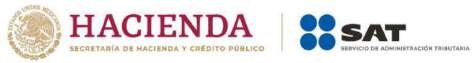 Aviso Único de Renovación en el Registro del Esquema de Certificación de EmpresasAviso Único de Renovación en el Registro del Esquema de Certificación de EmpresasAviso Único de Renovación en el Registro del Esquema de Certificación de EmpresasMarque con una X el tipo de solicitud de que se trate:Modalidad IVA e IEPSRubro A Rubro AA Rubro AAAModalidad Comercializadora e ImportadoraModalidad Operador Económico AutorizadoRubro Importación y/o Exportación Rubro ControladoraRubro Aeronaves Rubro SECIIT Rubro TextilRubro Recinto Fiscalizado Estratégico Rubro Tercerización LogísticaModalidad Socio Comercial CertificadoMarque con una X el tipo de solicitud de que se trate:Modalidad IVA e IEPSRubro A Rubro AA Rubro AAAModalidad Comercializadora e ImportadoraModalidad Operador Económico AutorizadoRubro Importación y/o Exportación Rubro ControladoraRubro Aeronaves Rubro SECIIT Rubro TextilRubro Recinto Fiscalizado Estratégico Rubro Tercerización LogísticaModalidad Socio Comercial CertificadoMarque con una X el tipo de solicitud de que se trate:Modalidad IVA e IEPSRubro A Rubro AA Rubro AAAModalidad Comercializadora e ImportadoraModalidad Operador Económico AutorizadoRubro Importación y/o Exportación Rubro ControladoraRubro Aeronaves Rubro SECIIT Rubro TextilRubro Recinto Fiscalizado Estratégico Rubro Tercerización LogísticaModalidad Socio Comercial CertificadoRubro Transportista Rubro Agente AduanalRubro Transporte Ferroviario Rubro Parque Industrial Rubro Recinto FiscalizadoRubro Mensajería y PaqueteríaRubro Almacén General de DepósitoRubro Transportista Rubro Agente AduanalRubro Transporte Ferroviario Rubro Parque Industrial Rubro Recinto FiscalizadoRubro Mensajería y PaqueteríaRubro Almacén General de DepósitoRubro Transportista Rubro Agente AduanalRubro Transporte Ferroviario Rubro Parque Industrial Rubro Recinto FiscalizadoRubro Mensajería y PaqueteríaRubro Almacén General de DepósitoRubro Transportista Rubro Agente AduanalRubro Transporte Ferroviario Rubro Parque Industrial Rubro Recinto FiscalizadoRubro Mensajería y PaqueteríaRubro Almacén General de DepósitoRubro Transportista Rubro Agente AduanalRubro Transporte Ferroviario Rubro Parque Industrial Rubro Recinto FiscalizadoRubro Mensajería y PaqueteríaRubro Almacén General de DepósitoRubro Transportista Rubro Agente AduanalRubro Transporte Ferroviario Rubro Parque Industrial Rubro Recinto FiscalizadoRubro Mensajería y PaqueteríaRubro Almacén General de DepósitoRubro Transportista Rubro Agente AduanalRubro Transporte Ferroviario Rubro Parque Industrial Rubro Recinto FiscalizadoRubro Mensajería y PaqueteríaRubro Almacén General de Depósito1.	Nombre, Denominación y/o Razón social.1.	Nombre, Denominación y/o Razón social.1.	Nombre, Denominación y/o Razón social.1.	Nombre, Denominación y/o Razón social.1.	Nombre, Denominación y/o Razón social.1.	Nombre, Denominación y/o Razón social.1.	Nombre, Denominación y/o Razón social.1.	Nombre, Denominación y/o Razón social.1.	Nombre, Denominación y/o Razón social.1.	Nombre, Denominación y/o Razón social.1.	Nombre, Denominación y/o Razón social.1.	Nombre, Denominación y/o Razón social.1.	Nombre, Denominación y/o Razón social.1.	Nombre, Denominación y/o Razón social.1.	Nombre, Denominación y/o Razón social.1.	Nombre, Denominación y/o Razón social.1.	Nombre, Denominación y/o Razón social.1.	Nombre, Denominación y/o Razón social.1.	Nombre, Denominación y/o Razón social.1.	Nombre, Denominación y/o Razón social.1.	Nombre, Denominación y/o Razón social.1.	Nombre, Denominación y/o Razón social.1.	Nombre, Denominación y/o Razón social.1.	Nombre, Denominación y/o Razón social.1.	Nombre, Denominación y/o Razón social.1.	Nombre, Denominación y/o Razón social.1.	Nombre, Denominación y/o Razón social.Nombre, Denominación y/o Razón social:Nombre, Denominación y/o Razón social:Nombre, Denominación y/o Razón social:Nombre, Denominación y/o Razón social:Nombre, Denominación y/o Razón social:Clave en el RFC incluyendo la homoclave:Clave en el RFC incluyendo la homoclave:Clave en el RFC incluyendo la homoclave:Clave en el RFC incluyendo la homoclave:Clave en el RFC incluyendo la homoclave:Clave en el RFC incluyendo la homoclave:2.	Domicilio para oír y recibir notificaciones.2.	Domicilio para oír y recibir notificaciones.2.	Domicilio para oír y recibir notificaciones.2.	Domicilio para oír y recibir notificaciones.2.	Domicilio para oír y recibir notificaciones.2.	Domicilio para oír y recibir notificaciones.2.	Domicilio para oír y recibir notificaciones.2.	Domicilio para oír y recibir notificaciones.2.	Domicilio para oír y recibir notificaciones.2.	Domicilio para oír y recibir notificaciones.2.	Domicilio para oír y recibir notificaciones.2.	Domicilio para oír y recibir notificaciones.2.	Domicilio para oír y recibir notificaciones.2.	Domicilio para oír y recibir notificaciones.2.	Domicilio para oír y recibir notificaciones.2.	Domicilio para oír y recibir notificaciones.2.	Domicilio para oír y recibir notificaciones.2.	Domicilio para oír y recibir notificaciones.2.	Domicilio para oír y recibir notificaciones.2.	Domicilio para oír y recibir notificaciones.2.	Domicilio para oír y recibir notificaciones.2.	Domicilio para oír y recibir notificaciones.2.	Domicilio para oír y recibir notificaciones.2.	Domicilio para oír y recibir notificaciones.2.	Domicilio para oír y recibir notificaciones.2.	Domicilio para oír y recibir notificaciones.2.	Domicilio para oír y recibir notificaciones.Calle	Número y/o letra exterior	Número y/o letra interiorCalle	Número y/o letra exterior	Número y/o letra interiorCalle	Número y/o letra exterior	Número y/o letra interiorCalle	Número y/o letra exterior	Número y/o letra interiorCalle	Número y/o letra exterior	Número y/o letra interiorCalle	Número y/o letra exterior	Número y/o letra interiorCalle	Número y/o letra exterior	Número y/o letra interiorCalle	Número y/o letra exterior	Número y/o letra interiorCalle	Número y/o letra exterior	Número y/o letra interiorCalle	Número y/o letra exterior	Número y/o letra interiorCalle	Número y/o letra exterior	Número y/o letra interiorCalle	Número y/o letra exterior	Número y/o letra interiorCalle	Número y/o letra exterior	Número y/o letra interiorCalle	Número y/o letra exterior	Número y/o letra interiorCalle	Número y/o letra exterior	Número y/o letra interiorCalle	Número y/o letra exterior	Número y/o letra interiorCalle	Número y/o letra exterior	Número y/o letra interiorCalle	Número y/o letra exterior	Número y/o letra interiorCalle	Número y/o letra exterior	Número y/o letra interiorCalle	Número y/o letra exterior	Número y/o letra interiorCalle	Número y/o letra exterior	Número y/o letra interiorCalle	Número y/o letra exterior	Número y/o letra interiorCalle	Número y/o letra exterior	Número y/o letra interiorCalle	Número y/o letra exterior	Número y/o letra interiorCalle	Número y/o letra exterior	Número y/o letra interiorCalle	Número y/o letra exterior	Número y/o letra interiorCalle	Número y/o letra exterior	Número y/o letra interiorColonia	C.P.	Municipio/Delegación	Entidad FederativaColonia	C.P.	Municipio/Delegación	Entidad FederativaColonia	C.P.	Municipio/Delegación	Entidad FederativaColonia	C.P.	Municipio/Delegación	Entidad FederativaColonia	C.P.	Municipio/Delegación	Entidad FederativaColonia	C.P.	Municipio/Delegación	Entidad FederativaColonia	C.P.	Municipio/Delegación	Entidad FederativaColonia	C.P.	Municipio/Delegación	Entidad FederativaColonia	C.P.	Municipio/Delegación	Entidad FederativaColonia	C.P.	Municipio/Delegación	Entidad FederativaColonia	C.P.	Municipio/Delegación	Entidad FederativaColonia	C.P.	Municipio/Delegación	Entidad FederativaColonia	C.P.	Municipio/Delegación	Entidad FederativaColonia	C.P.	Municipio/Delegación	Entidad FederativaColonia	C.P.	Municipio/Delegación	Entidad FederativaColonia	C.P.	Municipio/Delegación	Entidad FederativaColonia	C.P.	Municipio/Delegación	Entidad FederativaColonia	C.P.	Municipio/Delegación	Entidad FederativaColonia	C.P.	Municipio/Delegación	Entidad FederativaColonia	C.P.	Municipio/Delegación	Entidad FederativaColonia	C.P.	Municipio/Delegación	Entidad FederativaColonia	C.P.	Municipio/Delegación	Entidad FederativaColonia	C.P.	Municipio/Delegación	Entidad FederativaColonia	C.P.	Municipio/Delegación	Entidad FederativaColonia	C.P.	Municipio/Delegación	Entidad FederativaColonia	C.P.	Municipio/Delegación	Entidad FederativaColonia	C.P.	Municipio/Delegación	Entidad FederativaTeléfono	Correo electrónicoTeléfono	Correo electrónicoTeléfono	Correo electrónicoTeléfono	Correo electrónicoTeléfono	Correo electrónicoTeléfono	Correo electrónicoTeléfono	Correo electrónicoTeléfono	Correo electrónicoTeléfono	Correo electrónicoTeléfono	Correo electrónicoTeléfono	Correo electrónicoTeléfono	Correo electrónicoTeléfono	Correo electrónicoTeléfono	Correo electrónicoTeléfono	Correo electrónicoTeléfono	Correo electrónicoTeléfono	Correo electrónicoTeléfono	Correo electrónicoTeléfono	Correo electrónicoTeléfono	Correo electrónicoTeléfono	Correo electrónicoTeléfono	Correo electrónicoTeléfono	Correo electrónicoTeléfono	Correo electrónicoTeléfono	Correo electrónicoTeléfono	Correo electrónicoTeléfono	Correo electrónicoDATOS DE LAS PERSONAS AUTORIZADAS PARA OÍR Y RECIBIR NOTIFICACIONES.DATOS DE LAS PERSONAS AUTORIZADAS PARA OÍR Y RECIBIR NOTIFICACIONES.DATOS DE LAS PERSONAS AUTORIZADAS PARA OÍR Y RECIBIR NOTIFICACIONES.DATOS DE LAS PERSONAS AUTORIZADAS PARA OÍR Y RECIBIR NOTIFICACIONES.DATOS DE LAS PERSONAS AUTORIZADAS PARA OÍR Y RECIBIR NOTIFICACIONES.DATOS DE LAS PERSONAS AUTORIZADAS PARA OÍR Y RECIBIR NOTIFICACIONES.DATOS DE LAS PERSONAS AUTORIZADAS PARA OÍR Y RECIBIR NOTIFICACIONES.DATOS DE LAS PERSONAS AUTORIZADAS PARA OÍR Y RECIBIR NOTIFICACIONES.DATOS DE LAS PERSONAS AUTORIZADAS PARA OÍR Y RECIBIR NOTIFICACIONES.DATOS DE LAS PERSONAS AUTORIZADAS PARA OÍR Y RECIBIR NOTIFICACIONES.DATOS DE LAS PERSONAS AUTORIZADAS PARA OÍR Y RECIBIR NOTIFICACIONES.DATOS DE LAS PERSONAS AUTORIZADAS PARA OÍR Y RECIBIR NOTIFICACIONES.DATOS DE LAS PERSONAS AUTORIZADAS PARA OÍR Y RECIBIR NOTIFICACIONES.DATOS DE LAS PERSONAS AUTORIZADAS PARA OÍR Y RECIBIR NOTIFICACIONES.DATOS DE LAS PERSONAS AUTORIZADAS PARA OÍR Y RECIBIR NOTIFICACIONES.DATOS DE LAS PERSONAS AUTORIZADAS PARA OÍR Y RECIBIR NOTIFICACIONES.DATOS DE LAS PERSONAS AUTORIZADAS PARA OÍR Y RECIBIR NOTIFICACIONES.DATOS DE LAS PERSONAS AUTORIZADAS PARA OÍR Y RECIBIR NOTIFICACIONES.DATOS DE LAS PERSONAS AUTORIZADAS PARA OÍR Y RECIBIR NOTIFICACIONES.DATOS DE LAS PERSONAS AUTORIZADAS PARA OÍR Y RECIBIR NOTIFICACIONES.DATOS DE LAS PERSONAS AUTORIZADAS PARA OÍR Y RECIBIR NOTIFICACIONES.DATOS DE LAS PERSONAS AUTORIZADAS PARA OÍR Y RECIBIR NOTIFICACIONES.DATOS DE LAS PERSONAS AUTORIZADAS PARA OÍR Y RECIBIR NOTIFICACIONES.DATOS DE LAS PERSONAS AUTORIZADAS PARA OÍR Y RECIBIR NOTIFICACIONES.DATOS DE LAS PERSONAS AUTORIZADAS PARA OÍR Y RECIBIR NOTIFICACIONES.DATOS DE LAS PERSONAS AUTORIZADAS PARA OÍR Y RECIBIR NOTIFICACIONES.DATOS DE LAS PERSONAS AUTORIZADAS PARA OÍR Y RECIBIR NOTIFICACIONES.3.	Persona autorizada para oír y recibir notificaciones.3.	Persona autorizada para oír y recibir notificaciones.3.	Persona autorizada para oír y recibir notificaciones.3.	Persona autorizada para oír y recibir notificaciones.3.	Persona autorizada para oír y recibir notificaciones.3.	Persona autorizada para oír y recibir notificaciones.3.	Persona autorizada para oír y recibir notificaciones.3.	Persona autorizada para oír y recibir notificaciones.3.	Persona autorizada para oír y recibir notificaciones.3.	Persona autorizada para oír y recibir notificaciones.3.	Persona autorizada para oír y recibir notificaciones.3.	Persona autorizada para oír y recibir notificaciones.3.	Persona autorizada para oír y recibir notificaciones.3.	Persona autorizada para oír y recibir notificaciones.3.	Persona autorizada para oír y recibir notificaciones.3.	Persona autorizada para oír y recibir notificaciones.3.	Persona autorizada para oír y recibir notificaciones.3.	Persona autorizada para oír y recibir notificaciones.3.	Persona autorizada para oír y recibir notificaciones.3.	Persona autorizada para oír y recibir notificaciones.3.	Persona autorizada para oír y recibir notificaciones.3.	Persona autorizada para oír y recibir notificaciones.3.	Persona autorizada para oír y recibir notificaciones.3.	Persona autorizada para oír y recibir notificaciones.3.	Persona autorizada para oír y recibir notificaciones.3.	Persona autorizada para oír y recibir notificaciones.3.	Persona autorizada para oír y recibir notificaciones.Apellido paterno	Apellido materno	NombreApellido paterno	Apellido materno	NombreApellido paterno	Apellido materno	NombreApellido paterno	Apellido materno	NombreApellido paterno	Apellido materno	NombreApellido paterno	Apellido materno	NombreApellido paterno	Apellido materno	NombreApellido paterno	Apellido materno	NombreApellido paterno	Apellido materno	NombreApellido paterno	Apellido materno	NombreApellido paterno	Apellido materno	NombreApellido paterno	Apellido materno	NombreApellido paterno	Apellido materno	NombreApellido paterno	Apellido materno	NombreApellido paterno	Apellido materno	NombreApellido paterno	Apellido materno	NombreApellido paterno	Apellido materno	NombreApellido paterno	Apellido materno	NombreApellido paterno	Apellido materno	NombreApellido paterno	Apellido materno	NombreApellido paterno	Apellido materno	NombreApellido paterno	Apellido materno	NombreApellido paterno	Apellido materno	NombreApellido paterno	Apellido materno	NombreApellido paterno	Apellido materno	NombreApellido paterno	Apellido materno	NombreApellido paterno	Apellido materno	NombreClave en el RFC incluyendo la homoclaveClave en el RFC incluyendo la homoclaveClave en el RFC incluyendo la homoclaveClave en el RFC incluyendo la homoclaveClave en el RFC incluyendo la homoclaveClave en el RFC incluyendo la homoclaveClave en el RFC incluyendo la homoclaveClave en el RFC incluyendo la homoclaveClave en el RFC incluyendo la homoclaveTeléfono	Correo electrónicoTeléfono	Correo electrónicoTeléfono	Correo electrónicoTeléfono	Correo electrónicoTeléfono	Correo electrónicoTeléfono	Correo electrónicoTeléfono	Correo electrónicoTeléfono	Correo electrónicoTeléfono	Correo electrónicoTeléfono	Correo electrónicoTeléfono	Correo electrónicoTeléfono	Correo electrónicoTeléfono	Correo electrónicoTeléfono	Correo electrónicoTeléfono	Correo electrónicoTeléfono	Correo electrónicoTeléfono	Correo electrónicoTeléfono	Correo electrónicoTeléfono	Correo electrónicoTeléfono	Correo electrónicoTeléfono	Correo electrónicoTeléfono	Correo electrónicoTeléfono	Correo electrónicoTeléfono	Correo electrónicoTeléfono	Correo electrónicoTeléfono	Correo electrónicoTeléfono	Correo electrónico3.1.  Persona autorizada para oír y recibir notificaciones.3.1.  Persona autorizada para oír y recibir notificaciones.3.1.  Persona autorizada para oír y recibir notificaciones.3.1.  Persona autorizada para oír y recibir notificaciones.3.1.  Persona autorizada para oír y recibir notificaciones.3.1.  Persona autorizada para oír y recibir notificaciones.3.1.  Persona autorizada para oír y recibir notificaciones.3.1.  Persona autorizada para oír y recibir notificaciones.3.1.  Persona autorizada para oír y recibir notificaciones.3.1.  Persona autorizada para oír y recibir notificaciones.3.1.  Persona autorizada para oír y recibir notificaciones.3.1.  Persona autorizada para oír y recibir notificaciones.3.1.  Persona autorizada para oír y recibir notificaciones.3.1.  Persona autorizada para oír y recibir notificaciones.3.1.  Persona autorizada para oír y recibir notificaciones.3.1.  Persona autorizada para oír y recibir notificaciones.3.1.  Persona autorizada para oír y recibir notificaciones.3.1.  Persona autorizada para oír y recibir notificaciones.3.1.  Persona autorizada para oír y recibir notificaciones.3.1.  Persona autorizada para oír y recibir notificaciones.3.1.  Persona autorizada para oír y recibir notificaciones.3.1.  Persona autorizada para oír y recibir notificaciones.3.1.  Persona autorizada para oír y recibir notificaciones.3.1.  Persona autorizada para oír y recibir notificaciones.3.1.  Persona autorizada para oír y recibir notificaciones.3.1.  Persona autorizada para oír y recibir notificaciones.3.1.  Persona autorizada para oír y recibir notificaciones.Apellido paterno	Apellido materno	NombreApellido paterno	Apellido materno	NombreApellido paterno	Apellido materno	NombreApellido paterno	Apellido materno	NombreApellido paterno	Apellido materno	NombreApellido paterno	Apellido materno	NombreApellido paterno	Apellido materno	NombreApellido paterno	Apellido materno	NombreApellido paterno	Apellido materno	NombreApellido paterno	Apellido materno	NombreApellido paterno	Apellido materno	NombreApellido paterno	Apellido materno	NombreApellido paterno	Apellido materno	NombreApellido paterno	Apellido materno	NombreApellido paterno	Apellido materno	NombreApellido paterno	Apellido materno	NombreApellido paterno	Apellido materno	NombreApellido paterno	Apellido materno	NombreApellido paterno	Apellido materno	NombreApellido paterno	Apellido materno	NombreApellido paterno	Apellido materno	NombreApellido paterno	Apellido materno	NombreApellido paterno	Apellido materno	NombreApellido paterno	Apellido materno	NombreApellido paterno	Apellido materno	NombreApellido paterno	Apellido materno	NombreApellido paterno	Apellido materno	NombreClave en el RFC incluyendo la homoclaveClave en el RFC incluyendo la homoclaveClave en el RFC incluyendo la homoclaveClave en el RFC incluyendo la homoclaveClave en el RFC incluyendo la homoclaveClave en el RFC incluyendo la homoclaveClave en el RFC incluyendo la homoclaveClave en el RFC incluyendo la homoclaveClave en el RFC incluyendo la homoclaveTeléfono	Correo electrónicoTeléfono	Correo electrónicoTeléfono	Correo electrónicoTeléfono	Correo electrónicoTeléfono	Correo electrónicoTeléfono	Correo electrónicoTeléfono	Correo electrónicoTeléfono	Correo electrónicoTeléfono	Correo electrónicoTeléfono	Correo electrónicoTeléfono	Correo electrónicoTeléfono	Correo electrónicoTeléfono	Correo electrónicoTeléfono	Correo electrónicoTeléfono	Correo electrónicoTeléfono	Correo electrónicoTeléfono	Correo electrónicoTeléfono	Correo electrónicoTeléfono	Correo electrónicoTeléfono	Correo electrónicoTeléfono	Correo electrónicoTeléfono	Correo electrónicoTeléfono	Correo electrónicoTeléfono	Correo electrónicoTeléfono	Correo electrónicoTeléfono	Correo electrónicoTeléfono	Correo electrónico4.	Número de oficio y fecha en que se otorgó su Registroen el Esquema de Certificación de Empresas y, en su caso, de la última renovación.4.	Número de oficio y fecha en que se otorgó su Registroen el Esquema de Certificación de Empresas y, en su caso, de la última renovación.4.	Número de oficio y fecha en que se otorgó su Registroen el Esquema de Certificación de Empresas y, en su caso, de la última renovación.4.	Número de oficio y fecha en que se otorgó su Registroen el Esquema de Certificación de Empresas y, en su caso, de la última renovación.4.	Número de oficio y fecha en que se otorgó su Registroen el Esquema de Certificación de Empresas y, en su caso, de la última renovación.4.	Número de oficio y fecha en que se otorgó su Registroen el Esquema de Certificación de Empresas y, en su caso, de la última renovación.4.	Número de oficio y fecha en que se otorgó su Registroen el Esquema de Certificación de Empresas y, en su caso, de la última renovación.4.	Número de oficio y fecha en que se otorgó su Registroen el Esquema de Certificación de Empresas y, en su caso, de la última renovación.4.	Número de oficio y fecha en que se otorgó su Registroen el Esquema de Certificación de Empresas y, en su caso, de la última renovación.4.	Número de oficio y fecha en que se otorgó su Registroen el Esquema de Certificación de Empresas y, en su caso, de la última renovación.5.	Manifiesto bajo protesta de decir verdad, que las circunstancias por las que se5.	Manifiesto bajo protesta de decir verdad, que las circunstancias por las que se5.	Manifiesto bajo protesta de decir verdad, que las circunstancias por las que se5.	Manifiesto bajo protesta de decir verdad, que las circunstancias por las que se5.	Manifiesto bajo protesta de decir verdad, que las circunstancias por las que se5.	Manifiesto bajo protesta de decir verdad, que las circunstancias por las que se5.	Manifiesto bajo protesta de decir verdad, que las circunstancias por las que se5.	Manifiesto bajo protesta de decir verdad, que las circunstancias por las que se5.	Manifiesto bajo protesta de decir verdad, que las circunstancias por las que se5.	Manifiesto bajo protesta de decir verdad, que las circunstancias por las que se5.	Manifiesto bajo protesta de decir verdad, que las circunstancias por las que se5.	Manifiesto bajo protesta de decir verdad, que las circunstancias por las que se5.	Manifiesto bajo protesta de decir verdad, que las circunstancias por las que se5.	Manifiesto bajo protesta de decir verdad, que las circunstancias por las que se5.	Manifiesto bajo protesta de decir verdad, que las circunstancias por las que seSÍSÍSÍNONONONONONOotorgó el Registro en el Esquema de Certificación de Empresas, no hanvariado y continúo cumpliendo con los requisitos inherentes a la misma.otorgó el Registro en el Esquema de Certificación de Empresas, no hanvariado y continúo cumpliendo con los requisitos inherentes a la misma.otorgó el Registro en el Esquema de Certificación de Empresas, no hanvariado y continúo cumpliendo con los requisitos inherentes a la misma.otorgó el Registro en el Esquema de Certificación de Empresas, no hanvariado y continúo cumpliendo con los requisitos inherentes a la misma.otorgó el Registro en el Esquema de Certificación de Empresas, no hanvariado y continúo cumpliendo con los requisitos inherentes a la misma.otorgó el Registro en el Esquema de Certificación de Empresas, no hanvariado y continúo cumpliendo con los requisitos inherentes a la misma.otorgó el Registro en el Esquema de Certificación de Empresas, no hanvariado y continúo cumpliendo con los requisitos inherentes a la misma.otorgó el Registro en el Esquema de Certificación de Empresas, no hanvariado y continúo cumpliendo con los requisitos inherentes a la misma.otorgó el Registro en el Esquema de Certificación de Empresas, no hanvariado y continúo cumpliendo con los requisitos inherentes a la misma.otorgó el Registro en el Esquema de Certificación de Empresas, no hanvariado y continúo cumpliendo con los requisitos inherentes a la misma.otorgó el Registro en el Esquema de Certificación de Empresas, no hanvariado y continúo cumpliendo con los requisitos inherentes a la misma.otorgó el Registro en el Esquema de Certificación de Empresas, no hanvariado y continúo cumpliendo con los requisitos inherentes a la misma.otorgó el Registro en el Esquema de Certificación de Empresas, no hanvariado y continúo cumpliendo con los requisitos inherentes a la misma.otorgó el Registro en el Esquema de Certificación de Empresas, no hanvariado y continúo cumpliendo con los requisitos inherentes a la misma.otorgó el Registro en el Esquema de Certificación de Empresas, no hanvariado y continúo cumpliendo con los requisitos inherentes a la misma.otorgó el Registro en el Esquema de Certificación de Empresas, no hanvariado y continúo cumpliendo con los requisitos inherentes a la misma.otorgó el Registro en el Esquema de Certificación de Empresas, no hanvariado y continúo cumpliendo con los requisitos inherentes a la misma.otorgó el Registro en el Esquema de Certificación de Empresas, no hanvariado y continúo cumpliendo con los requisitos inherentes a la misma.otorgó el Registro en el Esquema de Certificación de Empresas, no hanvariado y continúo cumpliendo con los requisitos inherentes a la misma.otorgó el Registro en el Esquema de Certificación de Empresas, no hanvariado y continúo cumpliendo con los requisitos inherentes a la misma.otorgó el Registro en el Esquema de Certificación de Empresas, no hanvariado y continúo cumpliendo con los requisitos inherentes a la misma.otorgó el Registro en el Esquema de Certificación de Empresas, no hanvariado y continúo cumpliendo con los requisitos inherentes a la misma.otorgó el Registro en el Esquema de Certificación de Empresas, no hanvariado y continúo cumpliendo con los requisitos inherentes a la misma.otorgó el Registro en el Esquema de Certificación de Empresas, no hanvariado y continúo cumpliendo con los requisitos inherentes a la misma.otorgó el Registro en el Esquema de Certificación de Empresas, no hanvariado y continúo cumpliendo con los requisitos inherentes a la misma.otorgó el Registro en el Esquema de Certificación de Empresas, no hanvariado y continúo cumpliendo con los requisitos inherentes a la misma.otorgó el Registro en el Esquema de Certificación de Empresas, no hanvariado y continúo cumpliendo con los requisitos inherentes a la misma.6.	Señale si ha efectuado el pago del derecho correspondiente a la fecha de presentación de la solicitud, a que se refiere el artículo 40, inciso m) de la LFD.6.	Señale si ha efectuado el pago del derecho correspondiente a la fecha de presentación de la solicitud, a que se refiere el artículo 40, inciso m) de la LFD.6.	Señale si ha efectuado el pago del derecho correspondiente a la fecha de presentación de la solicitud, a que se refiere el artículo 40, inciso m) de la LFD.6.	Señale si ha efectuado el pago del derecho correspondiente a la fecha de presentación de la solicitud, a que se refiere el artículo 40, inciso m) de la LFD.6.	Señale si ha efectuado el pago del derecho correspondiente a la fecha de presentación de la solicitud, a que se refiere el artículo 40, inciso m) de la LFD.6.	Señale si ha efectuado el pago del derecho correspondiente a la fecha de presentación de la solicitud, a que se refiere el artículo 40, inciso m) de la LFD.6.	Señale si ha efectuado el pago del derecho correspondiente a la fecha de presentación de la solicitud, a que se refiere el artículo 40, inciso m) de la LFD.6.	Señale si ha efectuado el pago del derecho correspondiente a la fecha de presentación de la solicitud, a que se refiere el artículo 40, inciso m) de la LFD.6.	Señale si ha efectuado el pago del derecho correspondiente a la fecha de presentación de la solicitud, a que se refiere el artículo 40, inciso m) de la LFD.6.	Señale si ha efectuado el pago del derecho correspondiente a la fecha de presentación de la solicitud, a que se refiere el artículo 40, inciso m) de la LFD.6.	Señale si ha efectuado el pago del derecho correspondiente a la fecha de presentación de la solicitud, a que se refiere el artículo 40, inciso m) de la LFD.6.	Señale si ha efectuado el pago del derecho correspondiente a la fecha de presentación de la solicitud, a que se refiere el artículo 40, inciso m) de la LFD.6.	Señale si ha efectuado el pago del derecho correspondiente a la fecha de presentación de la solicitud, a que se refiere el artículo 40, inciso m) de la LFD.6.	Señale si ha efectuado el pago del derecho correspondiente a la fecha de presentación de la solicitud, a que se refiere el artículo 40, inciso m) de la LFD.6.	Señale si ha efectuado el pago del derecho correspondiente a la fecha de presentación de la solicitud, a que se refiere el artículo 40, inciso m) de la LFD.6.	Señale si ha efectuado el pago del derecho correspondiente a la fecha de presentación de la solicitud, a que se refiere el artículo 40, inciso m) de la LFD.6.	Señale si ha efectuado el pago del derecho correspondiente a la fecha de presentación de la solicitud, a que se refiere el artículo 40, inciso m) de la LFD.6.	Señale si ha efectuado el pago del derecho correspondiente a la fecha de presentación de la solicitud, a que se refiere el artículo 40, inciso m) de la LFD.6.	Señale si ha efectuado el pago del derecho correspondiente a la fecha de presentación de la solicitud, a que se refiere el artículo 40, inciso m) de la LFD.6.	Señale si ha efectuado el pago del derecho correspondiente a la fecha de presentación de la solicitud, a que se refiere el artículo 40, inciso m) de la LFD.6.	Señale si ha efectuado el pago del derecho correspondiente a la fecha de presentación de la solicitud, a que se refiere el artículo 40, inciso m) de la LFD.6.	Señale si ha efectuado el pago del derecho correspondiente a la fecha de presentación de la solicitud, a que se refiere el artículo 40, inciso m) de la LFD.6.	Señale si ha efectuado el pago del derecho correspondiente a la fecha de presentación de la solicitud, a que se refiere el artículo 40, inciso m) de la LFD.6.	Señale si ha efectuado el pago del derecho correspondiente a la fecha de presentación de la solicitud, a que se refiere el artículo 40, inciso m) de la LFD.6.	Señale si ha efectuado el pago del derecho correspondiente a la fecha de presentación de la solicitud, a que se refiere el artículo 40, inciso m) de la LFD.6.	Señale si ha efectuado el pago del derecho correspondiente a la fecha de presentación de la solicitud, a que se refiere el artículo 40, inciso m) de la LFD.6.	Señale si ha efectuado el pago del derecho correspondiente a la fecha de presentación de la solicitud, a que se refiere el artículo 40, inciso m) de la LFD.SÍNONONONONONONONONONONONONONONONONONONONONONONOIndique la fecha en que realiza el pago, el monto, número de operación bancaria y llave de pago.$	.Fecha de pago (dd/mm/aa)	Monto en moneda nacionalNúmero de Operación Bancaria	Llave de PagoUna vez manifestado lo anterior, autorizó al SAT, para que a través de la AGACE, realice las inspecciones a que hacen referencia las reglas 7.1.1., fracción IX y 7.2.1., primer párrafo, fracción VIII, en las instalaciones en las que se realizan procesos productivos, con el propósito de verificar la información plasmada en la presente solicitud, así como en laIndique la fecha en que realiza el pago, el monto, número de operación bancaria y llave de pago.$	.Fecha de pago (dd/mm/aa)	Monto en moneda nacionalNúmero de Operación Bancaria	Llave de PagoUna vez manifestado lo anterior, autorizó al SAT, para que a través de la AGACE, realice las inspecciones a que hacen referencia las reglas 7.1.1., fracción IX y 7.2.1., primer párrafo, fracción VIII, en las instalaciones en las que se realizan procesos productivos, con el propósito de verificar la información plasmada en la presente solicitud, así como en laIndique la fecha en que realiza el pago, el monto, número de operación bancaria y llave de pago.$	.Fecha de pago (dd/mm/aa)	Monto en moneda nacionalNúmero de Operación Bancaria	Llave de PagoUna vez manifestado lo anterior, autorizó al SAT, para que a través de la AGACE, realice las inspecciones a que hacen referencia las reglas 7.1.1., fracción IX y 7.2.1., primer párrafo, fracción VIII, en las instalaciones en las que se realizan procesos productivos, con el propósito de verificar la información plasmada en la presente solicitud, así como en laIndique la fecha en que realiza el pago, el monto, número de operación bancaria y llave de pago.$	.Fecha de pago (dd/mm/aa)	Monto en moneda nacionalNúmero de Operación Bancaria	Llave de PagoUna vez manifestado lo anterior, autorizó al SAT, para que a través de la AGACE, realice las inspecciones a que hacen referencia las reglas 7.1.1., fracción IX y 7.2.1., primer párrafo, fracción VIII, en las instalaciones en las que se realizan procesos productivos, con el propósito de verificar la información plasmada en la presente solicitud, así como en laIndique la fecha en que realiza el pago, el monto, número de operación bancaria y llave de pago.$	.Fecha de pago (dd/mm/aa)	Monto en moneda nacionalNúmero de Operación Bancaria	Llave de PagoUna vez manifestado lo anterior, autorizó al SAT, para que a través de la AGACE, realice las inspecciones a que hacen referencia las reglas 7.1.1., fracción IX y 7.2.1., primer párrafo, fracción VIII, en las instalaciones en las que se realizan procesos productivos, con el propósito de verificar la información plasmada en la presente solicitud, así como en laIndique la fecha en que realiza el pago, el monto, número de operación bancaria y llave de pago.$	.Fecha de pago (dd/mm/aa)	Monto en moneda nacionalNúmero de Operación Bancaria	Llave de PagoUna vez manifestado lo anterior, autorizó al SAT, para que a través de la AGACE, realice las inspecciones a que hacen referencia las reglas 7.1.1., fracción IX y 7.2.1., primer párrafo, fracción VIII, en las instalaciones en las que se realizan procesos productivos, con el propósito de verificar la información plasmada en la presente solicitud, así como en laIndique la fecha en que realiza el pago, el monto, número de operación bancaria y llave de pago.$	.Fecha de pago (dd/mm/aa)	Monto en moneda nacionalNúmero de Operación Bancaria	Llave de PagoUna vez manifestado lo anterior, autorizó al SAT, para que a través de la AGACE, realice las inspecciones a que hacen referencia las reglas 7.1.1., fracción IX y 7.2.1., primer párrafo, fracción VIII, en las instalaciones en las que se realizan procesos productivos, con el propósito de verificar la información plasmada en la presente solicitud, así como en laIndique la fecha en que realiza el pago, el monto, número de operación bancaria y llave de pago.$	.Fecha de pago (dd/mm/aa)	Monto en moneda nacionalNúmero de Operación Bancaria	Llave de PagoUna vez manifestado lo anterior, autorizó al SAT, para que a través de la AGACE, realice las inspecciones a que hacen referencia las reglas 7.1.1., fracción IX y 7.2.1., primer párrafo, fracción VIII, en las instalaciones en las que se realizan procesos productivos, con el propósito de verificar la información plasmada en la presente solicitud, así como en laIndique la fecha en que realiza el pago, el monto, número de operación bancaria y llave de pago.$	.Fecha de pago (dd/mm/aa)	Monto en moneda nacionalNúmero de Operación Bancaria	Llave de PagoUna vez manifestado lo anterior, autorizó al SAT, para que a través de la AGACE, realice las inspecciones a que hacen referencia las reglas 7.1.1., fracción IX y 7.2.1., primer párrafo, fracción VIII, en las instalaciones en las que se realizan procesos productivos, con el propósito de verificar la información plasmada en la presente solicitud, así como en laIndique la fecha en que realiza el pago, el monto, número de operación bancaria y llave de pago.$	.Fecha de pago (dd/mm/aa)	Monto en moneda nacionalNúmero de Operación Bancaria	Llave de PagoUna vez manifestado lo anterior, autorizó al SAT, para que a través de la AGACE, realice las inspecciones a que hacen referencia las reglas 7.1.1., fracción IX y 7.2.1., primer párrafo, fracción VIII, en las instalaciones en las que se realizan procesos productivos, con el propósito de verificar la información plasmada en la presente solicitud, así como en laIndique la fecha en que realiza el pago, el monto, número de operación bancaria y llave de pago.$	.Fecha de pago (dd/mm/aa)	Monto en moneda nacionalNúmero de Operación Bancaria	Llave de PagoUna vez manifestado lo anterior, autorizó al SAT, para que a través de la AGACE, realice las inspecciones a que hacen referencia las reglas 7.1.1., fracción IX y 7.2.1., primer párrafo, fracción VIII, en las instalaciones en las que se realizan procesos productivos, con el propósito de verificar la información plasmada en la presente solicitud, así como en laIndique la fecha en que realiza el pago, el monto, número de operación bancaria y llave de pago.$	.Fecha de pago (dd/mm/aa)	Monto en moneda nacionalNúmero de Operación Bancaria	Llave de PagoUna vez manifestado lo anterior, autorizó al SAT, para que a través de la AGACE, realice las inspecciones a que hacen referencia las reglas 7.1.1., fracción IX y 7.2.1., primer párrafo, fracción VIII, en las instalaciones en las que se realizan procesos productivos, con el propósito de verificar la información plasmada en la presente solicitud, así como en laIndique la fecha en que realiza el pago, el monto, número de operación bancaria y llave de pago.$	.Fecha de pago (dd/mm/aa)	Monto en moneda nacionalNúmero de Operación Bancaria	Llave de PagoUna vez manifestado lo anterior, autorizó al SAT, para que a través de la AGACE, realice las inspecciones a que hacen referencia las reglas 7.1.1., fracción IX y 7.2.1., primer párrafo, fracción VIII, en las instalaciones en las que se realizan procesos productivos, con el propósito de verificar la información plasmada en la presente solicitud, así como en laIndique la fecha en que realiza el pago, el monto, número de operación bancaria y llave de pago.$	.Fecha de pago (dd/mm/aa)	Monto en moneda nacionalNúmero de Operación Bancaria	Llave de PagoUna vez manifestado lo anterior, autorizó al SAT, para que a través de la AGACE, realice las inspecciones a que hacen referencia las reglas 7.1.1., fracción IX y 7.2.1., primer párrafo, fracción VIII, en las instalaciones en las que se realizan procesos productivos, con el propósito de verificar la información plasmada en la presente solicitud, así como en laIndique la fecha en que realiza el pago, el monto, número de operación bancaria y llave de pago.$	.Fecha de pago (dd/mm/aa)	Monto en moneda nacionalNúmero de Operación Bancaria	Llave de PagoUna vez manifestado lo anterior, autorizó al SAT, para que a través de la AGACE, realice las inspecciones a que hacen referencia las reglas 7.1.1., fracción IX y 7.2.1., primer párrafo, fracción VIII, en las instalaciones en las que se realizan procesos productivos, con el propósito de verificar la información plasmada en la presente solicitud, así como en laIndique la fecha en que realiza el pago, el monto, número de operación bancaria y llave de pago.$	.Fecha de pago (dd/mm/aa)	Monto en moneda nacionalNúmero de Operación Bancaria	Llave de PagoUna vez manifestado lo anterior, autorizó al SAT, para que a través de la AGACE, realice las inspecciones a que hacen referencia las reglas 7.1.1., fracción IX y 7.2.1., primer párrafo, fracción VIII, en las instalaciones en las que se realizan procesos productivos, con el propósito de verificar la información plasmada en la presente solicitud, así como en laIndique la fecha en que realiza el pago, el monto, número de operación bancaria y llave de pago.$	.Fecha de pago (dd/mm/aa)	Monto en moneda nacionalNúmero de Operación Bancaria	Llave de PagoUna vez manifestado lo anterior, autorizó al SAT, para que a través de la AGACE, realice las inspecciones a que hacen referencia las reglas 7.1.1., fracción IX y 7.2.1., primer párrafo, fracción VIII, en las instalaciones en las que se realizan procesos productivos, con el propósito de verificar la información plasmada en la presente solicitud, así como en laIndique la fecha en que realiza el pago, el monto, número de operación bancaria y llave de pago.$	.Fecha de pago (dd/mm/aa)	Monto en moneda nacionalNúmero de Operación Bancaria	Llave de PagoUna vez manifestado lo anterior, autorizó al SAT, para que a través de la AGACE, realice las inspecciones a que hacen referencia las reglas 7.1.1., fracción IX y 7.2.1., primer párrafo, fracción VIII, en las instalaciones en las que se realizan procesos productivos, con el propósito de verificar la información plasmada en la presente solicitud, así como en laIndique la fecha en que realiza el pago, el monto, número de operación bancaria y llave de pago.$	.Fecha de pago (dd/mm/aa)	Monto en moneda nacionalNúmero de Operación Bancaria	Llave de PagoUna vez manifestado lo anterior, autorizó al SAT, para que a través de la AGACE, realice las inspecciones a que hacen referencia las reglas 7.1.1., fracción IX y 7.2.1., primer párrafo, fracción VIII, en las instalaciones en las que se realizan procesos productivos, con el propósito de verificar la información plasmada en la presente solicitud, así como en laIndique la fecha en que realiza el pago, el monto, número de operación bancaria y llave de pago.$	.Fecha de pago (dd/mm/aa)	Monto en moneda nacionalNúmero de Operación Bancaria	Llave de PagoUna vez manifestado lo anterior, autorizó al SAT, para que a través de la AGACE, realice las inspecciones a que hacen referencia las reglas 7.1.1., fracción IX y 7.2.1., primer párrafo, fracción VIII, en las instalaciones en las que se realizan procesos productivos, con el propósito de verificar la información plasmada en la presente solicitud, así como en laIndique la fecha en que realiza el pago, el monto, número de operación bancaria y llave de pago.$	.Fecha de pago (dd/mm/aa)	Monto en moneda nacionalNúmero de Operación Bancaria	Llave de PagoUna vez manifestado lo anterior, autorizó al SAT, para que a través de la AGACE, realice las inspecciones a que hacen referencia las reglas 7.1.1., fracción IX y 7.2.1., primer párrafo, fracción VIII, en las instalaciones en las que se realizan procesos productivos, con el propósito de verificar la información plasmada en la presente solicitud, así como en laIndique la fecha en que realiza el pago, el monto, número de operación bancaria y llave de pago.$	.Fecha de pago (dd/mm/aa)	Monto en moneda nacionalNúmero de Operación Bancaria	Llave de PagoUna vez manifestado lo anterior, autorizó al SAT, para que a través de la AGACE, realice las inspecciones a que hacen referencia las reglas 7.1.1., fracción IX y 7.2.1., primer párrafo, fracción VIII, en las instalaciones en las que se realizan procesos productivos, con el propósito de verificar la información plasmada en la presente solicitud, así como en laIndique la fecha en que realiza el pago, el monto, número de operación bancaria y llave de pago.$	.Fecha de pago (dd/mm/aa)	Monto en moneda nacionalNúmero de Operación Bancaria	Llave de PagoUna vez manifestado lo anterior, autorizó al SAT, para que a través de la AGACE, realice las inspecciones a que hacen referencia las reglas 7.1.1., fracción IX y 7.2.1., primer párrafo, fracción VIII, en las instalaciones en las que se realizan procesos productivos, con el propósito de verificar la información plasmada en la presente solicitud, así como en laIndique la fecha en que realiza el pago, el monto, número de operación bancaria y llave de pago.$	.Fecha de pago (dd/mm/aa)	Monto en moneda nacionalNúmero de Operación Bancaria	Llave de PagoUna vez manifestado lo anterior, autorizó al SAT, para que a través de la AGACE, realice las inspecciones a que hacen referencia las reglas 7.1.1., fracción IX y 7.2.1., primer párrafo, fracción VIII, en las instalaciones en las que se realizan procesos productivos, con el propósito de verificar la información plasmada en la presente solicitud, así como en laIndique la fecha en que realiza el pago, el monto, número de operación bancaria y llave de pago.$	.Fecha de pago (dd/mm/aa)	Monto en moneda nacionalNúmero de Operación Bancaria	Llave de PagoUna vez manifestado lo anterior, autorizó al SAT, para que a través de la AGACE, realice las inspecciones a que hacen referencia las reglas 7.1.1., fracción IX y 7.2.1., primer párrafo, fracción VIII, en las instalaciones en las que se realizan procesos productivos, con el propósito de verificar la información plasmada en la presente solicitud, así como en laIndique la fecha en que realiza el pago, el monto, número de operación bancaria y llave de pago.$	.Fecha de pago (dd/mm/aa)	Monto en moneda nacionalNúmero de Operación Bancaria	Llave de PagoUna vez manifestado lo anterior, autorizó al SAT, para que a través de la AGACE, realice las inspecciones a que hacen referencia las reglas 7.1.1., fracción IX y 7.2.1., primer párrafo, fracción VIII, en las instalaciones en las que se realizan procesos productivos, con el propósito de verificar la información plasmada en la presente solicitud, así como en laIndique la fecha en que realiza el pago, el monto, número de operación bancaria y llave de pago.$	.Fecha de pago (dd/mm/aa)	Monto en moneda nacionalNúmero de Operación Bancaria	Llave de PagoUna vez manifestado lo anterior, autorizó al SAT, para que a través de la AGACE, realice las inspecciones a que hacen referencia las reglas 7.1.1., fracción IX y 7.2.1., primer párrafo, fracción VIII, en las instalaciones en las que se realizan procesos productivos, con el propósito de verificar la información plasmada en la presente solicitud, así como en ladocumentación remitida y en el Perfil que corresponda a que se refieren las reglas 7.1.4., párrafos primero, fracción IV y tercero, fracción IV y 7.1.5., fracciones I, inciso b), II, inciso b), III, inciso a), IV, inciso a), V, inciso b), VI, inciso e) y VII, inciso b), mismo(s) que adjunto a la presente.Bajo protesta de decir verdad, manifiesto que los datos asentados en el presente documento son ciertos y que las facultades que me fueron otorgadas para representar a la solicitante no me han sido modificadas y/o revocadas.NOMBRE Y FIRMA DEL REPRESENTANTE LEGAL DEL SOLICITANTETratándose de la Modalidad IVA e IEPS transmita esta solicitud a través de la Ventanilla Digital en la página electrónica www.ventanillaunica.gob.mx.Tratándose de las modalidades de Comercializadora e Importadora, Operador Económico Autorizado y/o Socio Comercial Certificado:Presente esta solicitud y los documentos anexos en la oficialía de partes de la AGACE.También puede enviar su aviso mediante SEPOMEX o utilizando los servicios de empresas de mensajería.De conformidad con la regla 7.2.3., la AGACE podrá renovar el Registro en el Esquema de Certificación de Empresas a que se refieren las reglas 7.1.2., 7.1.3., 7.1.4. y 7.1.5., siempre que no se encuentren sujetas al proceso de cancelación establecido en las reglas. 7.2.4. y 7.2.5., presenten a través de la Ventanilla Digital, el formato denominado “Aviso Único de Renovación del Registro en el Esquema de Certificación de Empresas”, dentro de los treinta días antes de que venza el plazo de vigencia, debiendo declarar bajo protesta de decir verdad, que las circunstancias por las que se otorgó la autorización no han variado y que continúan cumpliendo con los requisitos inherentes a la misma.La autorización se tendrá por renovada al día siguiente a la fecha del acuse de recepción del aviso a que se refiere el párrafo anterior, emitiéndose el acuse correspondiente.Se deberá indicar la modalidad y el rubro con la cual la autoridad le otorgó el Registro en el Esquema de Certificación de Empresas:Datos de la persona física o moral. Se deberá asentar su clave en el RFC a doce o trece posiciones.Domicilio para oír y recibir notificaciones. Deberá señalar el domicilio para oír y recibir notificaciones, sólo en el caso que sea distinto a su domicilio fiscal.Persona autorizada para oír y recibir notificaciones. Deberá proporcionar el nombre completo, clave en el RFC, teléfono y correo electrónico de la persona designada para oír y recibir notificaciones.En caso de requerirlo, podrá agregar los campos necesarios para declarar a más de una persona autorizada para oír y recibir notificaciones.Número de oficio y fecha en que se otorgó su Registro en el Esquema de Certificación de Empresasy, en su caso, de la última renovación.4.   Manifestar bajo protesta de decir verdad, que las circunstancias por las que se otorgó su Registro en el Esquema de Certificación de Empresas, no han variado y continúa cumpliendo con los requisitos inherentes a la misma.¿Quiénes lo presentan?Personas físicas o morales.¿Dónde se presenta?Tratándose de la modalidad IVA e IEPS, ante la AGACE, a través del Portal del SAT, accediendo a la Ventanilla Digital, de conformidad con la regla 1.2.1.Tratándose de la modalidad de Comercializadora e Importadora, Operador Económico Autorizado y/o Socio Comercial Certificado, ante la AGACE, de conformidad con la regla 1.2.1.¿Qué documento se obtiene al finalizar el trámite?No se obtendrá documentación, no obstante, se obtendrá un folio de acuse de recepción del aviso.¿Cuándo se presenta?Dentro de los treinta días anteriores a que venza la vigencia del Registro en el Esquema de Certificación de Empresas.Requisitos:Manifestar:Número de oficio y fecha en que se otorgó el Registro en el Esquema de Certificación de Empresas y, en su caso, de la última renovación.Bajo protesta de decir verdad que las circunstancias por las que se otorgó la autorización, no han variado y que se continúa cumpliendo con los requisitos inherentes a la misma.Pago de derechos que corresponda a la fecha de presentación de la solicitud, de conformidad con los artículos 4, quinto párrafo y 40, penúltimo párrafo de la LFD.Dictamen favorable emitido por la Asociación Civil, Cámaras o Confederación autorizada conforme a la regla 7.1.9., con el que acredite el cumplimiento de lo previsto en los “Lineamientos del Sistema Electrónico para el Control de Inventarios de Importaciones Temporales”, de conformidad con la regla 7.1.10., que esté vigente.CondicionesHaber obtenido el Registro en el Esquema de Certificación de Empresas en cualquier modalidad.Información adicionalUna vez obtenido el folio de acuse de recepción del aviso, el Registro del Esquema de Certificación deEmpresas, se tendrá por renovado al día siguiente.Disposiciones jurídicas aplicables:Artículos 100-A y 100-B de la Ley, 28-A, primer párrafo de la Ley del IVA y 15-A, primer párrafo de la Ley del IEPS; 4, quinto párrafo y 40 de la LFD y reglas 1.2.1., 7.1.2., 7.1.3., 7.1.4., 7.1.5., 7.1.10. 7.2.3., 7.2.4. y 7.2.5.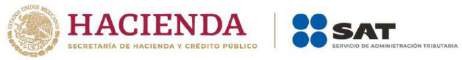 Aviso electrónico de rechazo (Regla 1.8.2.)Aviso electrónico de rechazo (Regla 1.8.2.)Aviso electrónico de rechazo (Regla 1.8.2.)DATOS GENERALESDATOS GENERALESDATOS GENERALESClave en el RFC PrevalidadorClave en el RFC PrevalidadorRazón SocialRazón SocialDETALLE DE RECHAZODETALLE DE RECHAZODETALLE DE RECHAZONIVNIVNombre ProveedorNombre ProveedorMotivo RechazoMotivo RechazoFecha RechazoFecha RechazoInstructivo de llenado del formato “Aviso electrónico de rechazo (Regla 1.8.2.)”Los autorizados para prestar los servicios de prevalidación electrónica de los datos asentados en los pedimentos conforme a la regla 1.8.1., tienen la obligación de llenar este formato, si derivado de la revisión del historial vehicular, el vehículo no cumple con las condiciones para ser importado de conformidad con la regla 3.5.1., fracción II.No se pueden agregar o quitar columnas y/o renglones.No se puede añadir hojas o cambiar el nombre (Rechazo).Utilizar un archivo por cada rechazo.Todos los datos son requeridos.Instructivo de llenado del formato “Aviso electrónico de rechazo (Regla 1.8.2.)”Los autorizados para prestar los servicios de prevalidación electrónica de los datos asentados en los pedimentos conforme a la regla 1.8.1., tienen la obligación de llenar este formato, si derivado de la revisión del historial vehicular, el vehículo no cumple con las condiciones para ser importado de conformidad con la regla 3.5.1., fracción II.No se pueden agregar o quitar columnas y/o renglones.No se puede añadir hojas o cambiar el nombre (Rechazo).Utilizar un archivo por cada rechazo.Todos los datos son requeridos.Instructivo de llenado del formato “Aviso electrónico de rechazo (Regla 1.8.2.)”Los autorizados para prestar los servicios de prevalidación electrónica de los datos asentados en los pedimentos conforme a la regla 1.8.1., tienen la obligación de llenar este formato, si derivado de la revisión del historial vehicular, el vehículo no cumple con las condiciones para ser importado de conformidad con la regla 3.5.1., fracción II.No se pueden agregar o quitar columnas y/o renglones.No se puede añadir hojas o cambiar el nombre (Rechazo).Utilizar un archivo por cada rechazo.Todos los datos son requeridos.Los siguientes campos se llenarán, como a continuación se indica:Los siguientes campos se llenarán, como a continuación se indica:Los siguientes campos se llenarán, como a continuación se indica:Datos generales:Datos generales:Datos generales:CampoContenidoContenidoClave en el RFCSeñalar la clave en el RFC del autorizado (13 posiciones) para prestar los servicios de prevalidación electrónica de los datos asentados en los pedimentos conforme a la regla 1.8.1. Ejemplo: AAAA010101XXX.Señalar la clave en el RFC del autorizado (13 posiciones) para prestar los servicios de prevalidación electrónica de los datos asentados en los pedimentos conforme a la regla 1.8.1. Ejemplo: AAAA010101XXX.Razón SocialSeñalar la razón Social correspondiente a la clave en el RFC del Autorizado que presta los servicios de prevalidación electrónica de los datos asentados en los pedimentos conforme a la regla 1.8.1.Señalar la razón Social correspondiente a la clave en el RFC del Autorizado que presta los servicios de prevalidación electrónica de los datos asentados en los pedimentos conforme a la regla 1.8.1.Detalle de rechazo:Detalle de rechazo:Detalle de rechazo:NIVSeñalar el Número de Identificación Vehicular, que corresponde a la combinación de caracteres alfanuméricos asignados por los fabricantes o ensambladores de vehículos, para efectos de identificación.Señalar el Número de Identificación Vehicular, que corresponde a la combinación de caracteres alfanuméricos asignados por los fabricantes o ensambladores de vehículos, para efectos de identificación.Nombre ProveedorSeñalar el nombre de la empresa proveedora de antecedentes de vehículos usados en el país de procedencia, con la cual realizó consulta, tal y como aparece en la página de internet, de dicha proveedora. Ejemplo: Carfax.Señalar el nombre de la empresa proveedora de antecedentes de vehículos usados en el país de procedencia, con la cual realizó consulta, tal y como aparece en la página de internet, de dicha proveedora. Ejemplo: Carfax.Motivo de RechazoSeñalar únicamente el numeral que corresponda al motivo del rechazo, utilizando para ello el catálogo de Motivos de Rechazo.Señalar únicamente el numeral que corresponda al motivo del rechazo, utilizando para ello el catálogo de Motivos de Rechazo.Fecha de RechazoAnotar la fecha de rechazo del vehículo con formato de fecha dd/mm/aaaa (ya configurado en el archivo de formato). Ejemplo: 15/10/2016.Anotar la fecha de rechazo del vehículo con formato de fecha dd/mm/aaaa (ya configurado en el archivo de formato). Ejemplo: 15/10/2016.Catálogo de motivos de rechazo:Catálogo de motivos de rechazo:Catálogo de motivos de rechazo:NumeralDescripciónDescripción1Robado.Robado.2Siniestrado.Siniestrado.3Restringido o prohibido para su circulación en el país de procedencia, en cualquiera de las siguientes condiciones:Restringido o prohibido para su circulación en el país de procedencia, en cualquiera de las siguientes condiciones:3.01Sólo partes (Parts only).Sólo partes (Parts only).3.02Partes ensambladas (Assembled parts).Partes ensambladas (Assembled parts).3.03Pérdida total (Total loss).Excepto cuando se trate de vehículos cuyo título de propiedad sea del tipo “Salvage”, así como los que ostenten adicionalmente las leyendas “limpio” (clean); “reconstruido” (rebuilt/ reconstructed); o “corregido” (corrected).Pérdida total (Total loss).Excepto cuando se trate de vehículos cuyo título de propiedad sea del tipo “Salvage”, así como los que ostenten adicionalmente las leyendas “limpio” (clean); “reconstruido” (rebuilt/ reconstructed); o “corregido” (corrected).3.04Desmantelamiento (Dismantlers).Desmantelamiento (Dismantlers).3.05Destrucción (Destruction).3.06No reparable (Non repairable).3.07No reconstruible (Non rebuildable).3.08No legal para calle (Non street legal).3.09Inundación (Flood).Excepto cuando ostente adicionalmente las leyendas “limpio” (clean); “reconstruido” (rebuilt / reconstructed); o “corregido” (corrected).3.10Desecho (Junk).3.11Aplastado (Crush).3.12Chatarra (Scrap).3.13Embargado (Seizure / Forfeiture).3.14Uso exclusivo fuera de autopistas (Off-highway use only).3.15Daño por inundación / agua (Water damage).3.16No elegible para uso en vías de tránsito (Not eligible for road use).3.17Recuperado (Salvage), cuando se trate de los siguientes tipos:Excepto cuando se trate de vehículos cuyo título de propiedad sea del tipo “Salvage” distintos a los aquí señalados, así como los que ostenten adicionalmente las leyendas “limpio” (clean); “reconstruido” (rebuilt/reconstructed); o “corregido” (corrected).3.17.1- DLR SALVAGE.3.17.2- SALVAGE-PARTS ONLY.3.17.3- LEMON SALVAGE.3.17.4- SALVAGE LETTER-PARTS ONLY.3.17.5- FLOOD SALVAGE.3.17.6- SALVAGE CERT-LEMON LAW BUYBACK.3.17.7- SALVAGE CERTIFICATE-NO VIN.3.17.8- SALVAGE TITLE W/ NO PUBLIC VIN.3.17.9- DLR/SALVAGE TITLE REBUILDABLE.3.17.10- SALVAGE THEFT.3.17.11- SALVAGE TITLE-MANUFACTURE BUYBACK.3.17.12- COURT ORDER SALVAGE BOS.3.17.13- SALVAGE / FIRE DAMAGE.3.17.14- SALVAGE WITH REPLACEMENT VIN.3.17.15- BONDED SALVAGE.3.17.16- WATERCRAFT SALVAGE.3.17.17- SALVAGE KATRINA.3.17.18- SALVAGE TITLE WITH ALTERED VIN.3.17.19- SALVAGE WITH REASSIGNMENT.3.17.20- SALVAGE NON REMOVABLE.3.18Robado (Stolen).Sólo cuando el título indique que fue recuperado (recovered), y este último estado permanezca vigente.3.19Daño en el marco (Frame Damage).3.20Daño por incendio (Fire Damage).3.21Reciclado (Recycled).3.22Vehículo de pruebas de choque (Crash Test Vehicle).4Otros.Aviso de retorno seguro de vehículos extranjerosAntes de llenar este formato, lea las instrucciones al reverso.Aviso de retorno seguro de vehículos extranjerosAntes de llenar este formato, lea las instrucciones al reverso.Aviso de retorno seguro de vehículos extranjerosAntes de llenar este formato, lea las instrucciones al reverso.Aviso de retorno seguro de vehículos extranjerosAntes de llenar este formato, lea las instrucciones al reverso.Aviso de retorno seguro de vehículos extranjerosAntes de llenar este formato, lea las instrucciones al reverso.Aviso de retorno seguro de vehículos extranjerosAntes de llenar este formato, lea las instrucciones al reverso.Indique los datos correspondientes, según el tipo de permiso vencido:Indique los datos correspondientes, según el tipo de permiso vencido:Indique los datos correspondientes, según el tipo de permiso vencido:Indique los datos correspondientes, según el tipo de permiso vencido:Indique los datos correspondientes, según el tipo de permiso vencido:Indique los datos correspondientes, según el tipo de permiso vencido:Permiso de internación temporal de vehículos.Permiso de internación temporal de vehículos.Permiso de internación temporal de vehículos.Permiso de importación temporal.Permiso de importación temporal.Permiso de importación temporal.Número de permiso de internación temporal del vehículo:Número de permiso de internación temporal del vehículo:Número de permiso de internación temporal del vehículo:Número de permiso de importación temporal del vehículo:Número de permiso de importación temporal del vehículo:Número de permiso de importación temporal del vehículo:Fecha de emisión: 		 Fecha de vencimiento:	Fecha de emisión: 		 Fecha de vencimiento:	Fecha de emisión: 		 Fecha de vencimiento:	Fecha de emisión: 		 Fecha de vencimiento:	Fecha de emisión: 		 Fecha de vencimiento:	Fecha de emisión: 		 Fecha de vencimiento:	Número y fecha del pedimento de Importación definitiva a región o franja fronteriza:Número y fecha del pedimento de Importación definitiva a región o franja fronteriza:Número y fecha del pedimento de Importación definitiva a región o franja fronteriza:Fecha de emisión: 		 Fecha de vencimiento:	Fecha de emisión: 		 Fecha de vencimiento:	Fecha de emisión: 		 Fecha de vencimiento:	En caso de ser la segunda ocasión en la que se presenta el aviso, indique lo siguiente:En caso de ser la segunda ocasión en la que se presenta el aviso, indique lo siguiente:En caso de ser la segunda ocasión en la que se presenta el aviso, indique lo siguiente:En caso de ser la segunda ocasión en la que se presenta el aviso, indique lo siguiente:En caso de ser la segunda ocasión en la que se presenta el aviso, indique lo siguiente:En caso de ser la segunda ocasión en la que se presenta el aviso, indique lo siguiente:Fecha de acuse de recibo y ADACE ante la que se presentó:Fecha de acuse de recibo y ADACE ante la que se presentó:Fecha de acuse de recibo y ADACE ante la que se presentó:Fecha de acuse de recibo y ADACE ante la que se presentó:Fecha de acuse de recibo y ADACE ante la que se presentó:Fecha de acuse de recibo y ADACE ante la que se presentó:Las razones de fuerza mayor o caso fortuito, por las cuales no se realizó el traslado del vehículo a la franja o región fronteriza o a la aduana de salida, de conformidad con el primer aviso:Las razones de fuerza mayor o caso fortuito, por las cuales no se realizó el traslado del vehículo a la franja o región fronteriza o a la aduana de salida, de conformidad con el primer aviso:Las razones de fuerza mayor o caso fortuito, por las cuales no se realizó el traslado del vehículo a la franja o región fronteriza o a la aduana de salida, de conformidad con el primer aviso:Las razones de fuerza mayor o caso fortuito, por las cuales no se realizó el traslado del vehículo a la franja o región fronteriza o a la aduana de salida, de conformidad con el primer aviso:Las razones de fuerza mayor o caso fortuito, por las cuales no se realizó el traslado del vehículo a la franja o región fronteriza o a la aduana de salida, de conformidad con el primer aviso:Las razones de fuerza mayor o caso fortuito, por las cuales no se realizó el traslado del vehículo a la franja o región fronteriza o a la aduana de salida, de conformidad con el primer aviso:1. Información General del Solicitante1. Información General del Solicitante1. Información General del Solicitante1. Información General del Solicitante1. Información General del Solicitante1. Información General del SolicitantePersona FísicaPersona FísicaPersona FísicaPersona FísicaPersona FísicaPersona FísicaClave en el RFCClave en el RFCClave en el RFCClave en el RFCClave en el RFCClave en el RFCNombre(s)Primer apellidoPrimer apellidoSegundo apellidoSegundo apellidoNacionalidad:Nacionalidad:Nacionalidad:Nacionalidad:Nacionalidad:Nacionalidad:CalleNúmero y/o letra exteriorNúmero y/o letra exteriorNúmero y/o letra interiorNúmero y/o letra interiorColoniaC.P.Municipio/Demarcación TerritorialMunicipio/Demarcación TerritorialEntidad FederativaEntidad FederativaTeléfono:Correo electrónico:Correo electrónico: Información relacionada con el trámite Información General del Vehículo: Información relacionada con el trámite Información General del Vehículo: Información relacionada con el trámite Información General del Vehículo: Información relacionada con el trámite Información General del Vehículo: Información relacionada con el trámite Información General del Vehículo: Información relacionada con el trámite Información General del Vehículo:Indique los datos del vehículo que corresponda al tipo de permiso vencido:Indique los datos del vehículo que corresponda al tipo de permiso vencido:Indique los datos del vehículo que corresponda al tipo de permiso vencido:Indique los datos del vehículo que corresponda al tipo de permiso vencido:Indique los datos del vehículo que corresponda al tipo de permiso vencido:Indique los datos del vehículo que corresponda al tipo de permiso vencido:Marca:Marca:Marca:Marca:Marca:Marca:Tipo:Tipo:Tipo:Tipo:Tipo:Tipo:Modelo:Modelo:Modelo:Modelo:Modelo:Modelo:No. de Serie (NIV):No. de Serie (NIV):No. de Serie (NIV):No. de Serie (NIV):No. de Serie (NIV):No. de Serie (NIV):Número de placas y el Estado:Número de placas y el Estado:Número de placas y el Estado:Número de placas y el Estado:Número de placas y el Estado:Número de placas y el Estado:Título de propiedad o número del CFDI o documento equivalente:Título de propiedad o número del CFDI o documento equivalente:Título de propiedad o número del CFDI o documento equivalente:Título de propiedad o número del CFDI o documento equivalente:Título de propiedad o número del CFDI o documento equivalente:Título de propiedad o número del CFDI o documento equivalente:Indique con una “x”, que declara, bajo protesta de decir verdad, que el vehículo descrito no se encuentra sujeto aningún PAMA o proceso judicial.Indique con una “x”, que declara, bajo protesta de decir verdad, que el vehículo descrito no se encuentra sujeto aningún PAMA o proceso judicial.Indique con una “x”, que declara, bajo protesta de decir verdad, que el vehículo descrito no se encuentra sujeto aningún PAMA o proceso judicial.Indique con una “x”, que declara, bajo protesta de decir verdad, que el vehículo descrito no se encuentra sujeto aningún PAMA o proceso judicial.Indique con una “x”, que declara, bajo protesta de decir verdad, que el vehículo descrito no se encuentra sujeto aningún PAMA o proceso judicial.2.2 Tratándose del retorno al extranjero de vehículos con un Permiso de Importación Temporal vencido, indique la aduana por la que saldrá el vehículo.2.2 Tratándose del retorno al extranjero de vehículos con un Permiso de Importación Temporal vencido, indique la aduana por la que saldrá el vehículo.2.2 Tratándose del retorno al extranjero de vehículos con un Permiso de Importación Temporal vencido, indique la aduana por la que saldrá el vehículo.2.2 Tratándose del retorno al extranjero de vehículos con un Permiso de Importación Temporal vencido, indique la aduana por la que saldrá el vehículo.2.2 Tratándose del retorno al extranjero de vehículos con un Permiso de Importación Temporal vencido, indique la aduana por la que saldrá el vehículo.2.2 Tratándose del retorno al extranjero de vehículos con un Permiso de Importación Temporal vencido, indique la aduana por la que saldrá el vehículo.2.3 Indique, en su caso, el medio en que será transportado dicho vehículo (contenedor, plataforma, etc.).2.3 Indique, en su caso, el medio en que será transportado dicho vehículo (contenedor, plataforma, etc.).2.3 Indique, en su caso, el medio en que será transportado dicho vehículo (contenedor, plataforma, etc.).2.3 Indique, en su caso, el medio en que será transportado dicho vehículo (contenedor, plataforma, etc.).2.3 Indique, en su caso, el medio en que será transportado dicho vehículo (contenedor, plataforma, etc.).2.3 Indique, en su caso, el medio en que será transportado dicho vehículo (contenedor, plataforma, etc.).Número de Serie:Número de Serie:Número de Serie:Número de Serie:Número de Serie:Número de Serie:Declaro bajo protesta de decir verdad, que los datos asentados en el presente formato son ciertos.Nombre y firma del solicitante (Importador, propietario del vehículo)Declaro bajo protesta de decir verdad, que los datos asentados en el presente formato son ciertos.Nombre y firma del solicitante (Importador, propietario del vehículo)Declaro bajo protesta de decir verdad, que los datos asentados en el presente formato son ciertos.Nombre y firma del solicitante (Importador, propietario del vehículo)Declaro bajo protesta de decir verdad, que los datos asentados en el presente formato son ciertos.Nombre y firma del solicitante (Importador, propietario del vehículo)Declaro bajo protesta de decir verdad, que los datos asentados en el presente formato son ciertos.Nombre y firma del solicitante (Importador, propietario del vehículo)Declaro bajo protesta de decir verdad, que los datos asentados en el presente formato son ciertos.Nombre y firma del solicitante (Importador, propietario del vehículo)Información generalEl presente formato es de libre impresión y debe ser llenado en dos tantos a máquina o con letra de molde, con bolígrafo a tinta negra o azul y las cifras no deberán invadir los límites de los recuadros.Opciones de presentaciónEl trámite deberá presentarse en la oficialía de partes de la ADACE que corresponda al lugar donde se encuentra el vehículo.Indicaciones especificasEn el rubro de información general del solicitante cuando se trate de un residente en el extranjero, se deberá dejar en blanco el recuadro, salvo que cuente con clave en el RFC.En el rubro información relacionada con el trámite, en el punto 2.1., el número de serie se deberá declarar cuando el importador cuente con dicha información.Cuando el espacio del formato sea insuficiente se podrá describir en documento anexo haciendo referencia al mismo.Requisitos:Permiso de importación temporal o permiso de internación temporal de vehículos.Documento que ampare la propiedad del vehículo, CFDI o documento equivalente.Licencia de conducir del importador.Presentar el acuse del primer aviso, en caso de realizarlo por segunda ocasión, además de anexar la documentación antes mencionada, según corresponda.Información adicional del trámiteNo se obtiene documento, no obstante, se obtendrá el acuse de recibo.El aviso deberá de contener el sello de recibido de la ADACE y presentarse ante el Módulo CIITEV, ubicado en la aduana correspondiente con la documentación solicitada en el rubro de Requisitos del presente formato, a fin de que el personal de BANJERCITO registre la salida del vehículo.En todos los casos, es obligación del importador o persona autorizada, presentar en los Módulos CIITEV ubicados en la aduana correspondiente, el vehículo importado temporalmente, el permiso de importación temporal; así como, en su caso, las unidades registradas en dicho permiso o declaración bajo protesta de decir verdad en escrito libre en el cual se indique la causa por la cual no se presenta el permiso. Lo anterior, a fin de que el personal de BANJERCITO registre la salida del vehículo, ya que en caso contrario no procederá el registro de salida.Para cualquier aclaración en el llenado de este formato, podrá obtener información en el Portal del SAT o comunicarse a MarcaSAT 55 627 22 728. Quejas y denuncias al 55 885 22 222.Aviso para prorrogar el plazo otorgado por la SE para cambiar al régimen de importación definitiva o retornar al extranjero mercancías importadas temporalmente (4.3.8.)Aviso para prorrogar el plazo otorgado por la SE para cambiar al régimen de importación definitiva o retornar al extranjero mercancías importadas temporalmente (4.3.8.)Aviso para prorrogar el plazo otorgado por la SE para cambiar al régimen de importación definitiva o retornar al extranjero mercancías importadas temporalmente (4.3.8.)Aviso para prorrogar el plazo otorgado por la SE para cambiar al régimen de importación definitiva o retornar al extranjero mercancías importadas temporalmente (4.3.8.)Aviso para prorrogar el plazo otorgado por la SE para cambiar al régimen de importación definitiva o retornar al extranjero mercancías importadas temporalmente (4.3.8.)Aviso para prorrogar el plazo otorgado por la SE para cambiar al régimen de importación definitiva o retornar al extranjero mercancías importadas temporalmente (4.3.8.)Aviso para prorrogar el plazo otorgado por la SE para cambiar al régimen de importación definitiva o retornar al extranjero mercancías importadas temporalmente (4.3.8.)Aviso para prorrogar el plazo otorgado por la SE para cambiar al régimen de importación definitiva o retornar al extranjero mercancías importadas temporalmente (4.3.8.)Aviso para prorrogar el plazo otorgado por la SE para cambiar al régimen de importación definitiva o retornar al extranjero mercancías importadas temporalmente (4.3.8.)Aviso para prorrogar el plazo otorgado por la SE para cambiar al régimen de importación definitiva o retornar al extranjero mercancías importadas temporalmente (4.3.8.)Antes de llenar este formato, lea las instrucciones al reverso.1. Información General del Solicitante.Antes de llenar este formato, lea las instrucciones al reverso.1. Información General del Solicitante.Antes de llenar este formato, lea las instrucciones al reverso.1. Información General del Solicitante.Antes de llenar este formato, lea las instrucciones al reverso.1. Información General del Solicitante.Antes de llenar este formato, lea las instrucciones al reverso.1. Información General del Solicitante.Antes de llenar este formato, lea las instrucciones al reverso.1. Información General del Solicitante.Antes de llenar este formato, lea las instrucciones al reverso.1. Información General del Solicitante.Antes de llenar este formato, lea las instrucciones al reverso.1. Información General del Solicitante.Antes de llenar este formato, lea las instrucciones al reverso.1. Información General del Solicitante.Antes de llenar este formato, lea las instrucciones al reverso.1. Información General del Solicitante.Persona MoralPersona MoralPersona MoralPersona MoralPersona MoralPersona MoralPersona MoralPersona MoralPersona MoralPersona MoralClave en el RFCClave en el RFCClave en el RFCClave en el RFCClave en el RFCClave en el RFCClave en el RFCClave en el RFCClave en el RFCClave en el RFCRazón o denominación social.Razón o denominación social.Razón o denominación social.Razón o denominación social.Razón o denominación social.Razón o denominación social.Razón o denominación social.Razón o denominación social.Razón o denominación social.1.1 Domicilio para oír y recibir notificaciones, así como las personas autorizadas para tales efectos.1.1 Domicilio para oír y recibir notificaciones, así como las personas autorizadas para tales efectos.1.1 Domicilio para oír y recibir notificaciones, así como las personas autorizadas para tales efectos.1.1 Domicilio para oír y recibir notificaciones, así como las personas autorizadas para tales efectos.1.1 Domicilio para oír y recibir notificaciones, así como las personas autorizadas para tales efectos.1.1 Domicilio para oír y recibir notificaciones, así como las personas autorizadas para tales efectos.1.1 Domicilio para oír y recibir notificaciones, así como las personas autorizadas para tales efectos.1.1 Domicilio para oír y recibir notificaciones, así como las personas autorizadas para tales efectos.1.1 Domicilio para oír y recibir notificaciones, así como las personas autorizadas para tales efectos.1.1 Domicilio para oír y recibir notificaciones, así como las personas autorizadas para tales efectos.Calle	Calle	Calle	Calle	Calle	Calle	Calle	Calle	Calle	Calle	No. y/o letra exterior 	No. y/o letra interior 			 Colonia 			Código Postal 	 Municipio o Demarcación territorial 		Localidad 	 Entidad Federativa 	Teléfonos 	No. y/o letra exterior 	No. y/o letra interior 			 Colonia 			Código Postal 	 Municipio o Demarcación territorial 		Localidad 	 Entidad Federativa 	Teléfonos 	No. y/o letra exterior 	No. y/o letra interior 			 Colonia 			Código Postal 	 Municipio o Demarcación territorial 		Localidad 	 Entidad Federativa 	Teléfonos 	No. y/o letra exterior 	No. y/o letra interior 			 Colonia 			Código Postal 	 Municipio o Demarcación territorial 		Localidad 	 Entidad Federativa 	Teléfonos 	No. y/o letra exterior 	No. y/o letra interior 			 Colonia 			Código Postal 	 Municipio o Demarcación territorial 		Localidad 	 Entidad Federativa 	Teléfonos 	No. y/o letra exterior 	No. y/o letra interior 			 Colonia 			Código Postal 	 Municipio o Demarcación territorial 		Localidad 	 Entidad Federativa 	Teléfonos 	No. y/o letra exterior 	No. y/o letra interior 			 Colonia 			Código Postal 	 Municipio o Demarcación territorial 		Localidad 	 Entidad Federativa 	Teléfonos 	No. y/o letra exterior 	No. y/o letra interior 			 Colonia 			Código Postal 	 Municipio o Demarcación territorial 		Localidad 	 Entidad Federativa 	Teléfonos 	No. y/o letra exterior 	No. y/o letra interior 			 Colonia 			Código Postal 	 Municipio o Demarcación territorial 		Localidad 	 Entidad Federativa 	Teléfonos 	No. y/o letra exterior 	No. y/o letra interior 			 Colonia 			Código Postal 	 Municipio o Demarcación territorial 		Localidad 	 Entidad Federativa 	Teléfonos 	Personal autorizado para oír y recibir notificaciones 	 Teléfonos 	Personal autorizado para oír y recibir notificaciones 	 Teléfonos 	Personal autorizado para oír y recibir notificaciones 	 Teléfonos 	Personal autorizado para oír y recibir notificaciones 	 Teléfonos 	Personal autorizado para oír y recibir notificaciones 	 Teléfonos 	Personal autorizado para oír y recibir notificaciones 	 Teléfonos 	Personal autorizado para oír y recibir notificaciones 	 Teléfonos 	Personal autorizado para oír y recibir notificaciones 	 Teléfonos 	Personal autorizado para oír y recibir notificaciones 	 Teléfonos 	Personal autorizado para oír y recibir notificaciones 	 Teléfonos 	2. Datos del Representante Legal.2. Datos del Representante Legal.2. Datos del Representante Legal.2. Datos del Representante Legal.2. Datos del Representante Legal.2. Datos del Representante Legal.2. Datos del Representante Legal.2. Datos del Representante Legal.2. Datos del Representante Legal.2. Datos del Representante Legal.Clave en el RFCClave en el RFCClave en el RFCClave en el RFCClave en el RFCClave en el RFCClave en el RFCClave en el RFCClave en el RFCClave en el RFCNombre(s)	Primer Apellido	Segundo ApellidoNombre(s)	Primer Apellido	Segundo ApellidoNombre(s)	Primer Apellido	Segundo ApellidoNombre(s)	Primer Apellido	Segundo ApellidoNombre(s)	Primer Apellido	Segundo ApellidoNombre(s)	Primer Apellido	Segundo ApellidoNombre(s)	Primer Apellido	Segundo ApellidoNombre(s)	Primer Apellido	Segundo ApellidoNombre(s)	Primer Apellido	Segundo ApellidoNombre(s)	Primer Apellido	Segundo ApellidoNombre(s)	Primer Apellido	Segundo ApellidoNombre(s)	Primer Apellido	Segundo ApellidoNombre(s)	Primer Apellido	Segundo ApellidoNombre(s)	Primer Apellido	Segundo ApellidoNombre(s)	Primer Apellido	Segundo ApellidoNombre(s)	Primer Apellido	Segundo ApellidoNombre(s)	Primer Apellido	Segundo ApellidoNombre(s)	Primer Apellido	Segundo ApellidoIndique con una “x”, que declara, bajo protesta de decir verdad, que el representante legal cuenta con las facultades para realizar actos de administración o los necesarios para realizar las gestiones del presente trámite.Indique con una “x”, que declara, bajo protesta de decir verdad, que el representante legal cuenta con las facultades para realizar actos de administración o los necesarios para realizar las gestiones del presente trámite.Indique con una “x”, que declara, bajo protesta de decir verdad, que el representante legal cuenta con las facultades para realizar actos de administración o los necesarios para realizar las gestiones del presente trámite.Indique con una “x”, que declara, bajo protesta de decir verdad, que el representante legal cuenta con las facultades para realizar actos de administración o los necesarios para realizar las gestiones del presente trámite.Indique con una “x”, que declara, bajo protesta de decir verdad, que el representante legal cuenta con las facultades para realizar actos de administración o los necesarios para realizar las gestiones del presente trámite.Indique con una “x”, que declara, bajo protesta de decir verdad, que el representante legal cuenta con las facultades para realizar actos de administración o los necesarios para realizar las gestiones del presente trámite.Indique con una “x”, que declara, bajo protesta de decir verdad, que el representante legal cuenta con las facultades para realizar actos de administración o los necesarios para realizar las gestiones del presente trámite.Indique con una “x”, que declara, bajo protesta de decir verdad, que el representante legal cuenta con las facultades para realizar actos de administración o los necesarios para realizar las gestiones del presente trámite. Información relacionada con el trámite.Cancelación del Programa IMMEX. Información relacionada con el trámite.Cancelación del Programa IMMEX. Información relacionada con el trámite.Cancelación del Programa IMMEX. Información relacionada con el trámite.Cancelación del Programa IMMEX. Información relacionada con el trámite.Cancelación del Programa IMMEX. Información relacionada con el trámite.Cancelación del Programa IMMEX. Información relacionada con el trámite.Cancelación del Programa IMMEX. Información relacionada con el trámite.Cancelación del Programa IMMEX. Información relacionada con el trámite.Cancelación del Programa IMMEX. Información relacionada con el trámite.Cancelación del Programa IMMEX.Medio de notificación de la cancelación del Programa IMMEXMedio de notificación de la cancelación del Programa IMMEXMedio de notificación de la cancelación del Programa IMMEXNúmero de Oficio o folioFecha de la notificaciónFecha de la notificaciónFecha de la notificaciónFecha de la notificaciónFecha de la notificaciónFecha de la notificaciónMedio de notificación de la cancelación del Programa IMMEXMedio de notificación de la cancelación del Programa IMMEXMedio de notificación de la cancelación del Programa IMMEXNúmero de Oficio o folioDíaDíaMesAñoAñoAñoPor Oficio (notificación personal)Por Oficio (notificación personal)Por Oficio (notificación personal)Por Acuse de VUCEMPor Acuse de VUCEMPor Acuse de VUCEMFecha de vencimiento de los sesenta días naturales otorgados por la SE.Fecha de vencimiento de los sesenta días naturales otorgados por la SE.Fecha de vencimiento de los sesenta días naturales otorgados por la SE.Fecha de vencimiento de los sesenta días naturales otorgados por la SE.Fecha de vencimiento de los sesenta días naturales otorgados por la SE.Fecha de vencimiento de los sesenta días naturales otorgados por la SE.Fecha de vencimiento de los sesenta días naturales otorgados por la SE.Fecha de vencimiento de los sesenta días naturales otorgados por la SE.Fecha de vencimiento de los sesenta días naturales otorgados por la SE.Fecha de vencimiento de los sesenta días naturales otorgados por la SE.Día:Día:Mes:Mes:Mes:Año:Año:Año:Año:Año:3.2. Si cuenta con un nuevo Programa IMMEX, indique lo siguiente:3.2. Si cuenta con un nuevo Programa IMMEX, indique lo siguiente:3.2. Si cuenta con un nuevo Programa IMMEX, indique lo siguiente:3.2. Si cuenta con un nuevo Programa IMMEX, indique lo siguiente:3.2. Si cuenta con un nuevo Programa IMMEX, indique lo siguiente:3.2. Si cuenta con un nuevo Programa IMMEX, indique lo siguiente:3.2. Si cuenta con un nuevo Programa IMMEX, indique lo siguiente:3.2. Si cuenta con un nuevo Programa IMMEX, indique lo siguiente:3.2. Si cuenta con un nuevo Programa IMMEX, indique lo siguiente:3.2. Si cuenta con un nuevo Programa IMMEX, indique lo siguiente:Número de Programa IMMEX:Número de Programa IMMEX:Número de Programa IMMEX:Número de Programa IMMEX:Número de Programa IMMEX:Número de Programa IMMEX:Número de Programa IMMEX:Número de Programa IMMEX:Número de Programa IMMEX:Número de Programa IMMEX:Fecha en que se autorizó el nuevo Programa IMMEX:Fecha en que se autorizó el nuevo Programa IMMEX:Fecha en que se autorizó el nuevo Programa IMMEX:Fecha en que se autorizó el nuevo Programa IMMEX:Fecha en que se autorizó el nuevo Programa IMMEX:Fecha en que se autorizó el nuevo Programa IMMEX:Fecha en que se autorizó el nuevo Programa IMMEX:Fecha en que se autorizó el nuevo Programa IMMEX:Fecha en que se autorizó el nuevo Programa IMMEX:Fecha en que se autorizó el nuevo Programa IMMEX:Día:Día:Mes:Mes:Mes:Año:Año:Año:Año:Año:3.3. De la Prórroga.3.3. De la Prórroga.3.3. De la Prórroga.3.3. De la Prórroga.3.3. De la Prórroga.3.3. De la Prórroga.3.3. De la Prórroga.3.3. De la Prórroga.3.3. De la Prórroga.3.3. De la Prórroga.Indique la fecha de vencimiento de los ciento ochenta días naturales, de la prórroga solicitada en el presente formaIndique la fecha de vencimiento de los ciento ochenta días naturales, de la prórroga solicitada en el presente formaIndique la fecha de vencimiento de los ciento ochenta días naturales, de la prórroga solicitada en el presente formaIndique la fecha de vencimiento de los ciento ochenta días naturales, de la prórroga solicitada en el presente formaIndique la fecha de vencimiento de los ciento ochenta días naturales, de la prórroga solicitada en el presente formaIndique la fecha de vencimiento de los ciento ochenta días naturales, de la prórroga solicitada en el presente formaIndique la fecha de vencimiento de los ciento ochenta días naturales, de la prórroga solicitada en el presente formaIndique la fecha de vencimiento de los ciento ochenta días naturales, de la prórroga solicitada en el presente formaIndique la fecha de vencimiento de los ciento ochenta días naturales, de la prórroga solicitada en el presente formaIndique la fecha de vencimiento de los ciento ochenta días naturales, de la prórroga solicitada en el presente formaDía:Día:Mes:Mes:Mes:Año:Año:Año:Año:Año:Declaro, bajo protesta de decir verdad, que los datos asentados en el presente formato son ciertos.Nombre y firma del solicitante (Representante legal de la Empresa con Programa IMMEX)Declaro, bajo protesta de decir verdad, que los datos asentados en el presente formato son ciertos.Nombre y firma del solicitante (Representante legal de la Empresa con Programa IMMEX)Declaro, bajo protesta de decir verdad, que los datos asentados en el presente formato son ciertos.Nombre y firma del solicitante (Representante legal de la Empresa con Programa IMMEX)Declaro, bajo protesta de decir verdad, que los datos asentados en el presente formato son ciertos.Nombre y firma del solicitante (Representante legal de la Empresa con Programa IMMEX)Declaro, bajo protesta de decir verdad, que los datos asentados en el presente formato son ciertos.Nombre y firma del solicitante (Representante legal de la Empresa con Programa IMMEX)Declaro, bajo protesta de decir verdad, que los datos asentados en el presente formato son ciertos.Nombre y firma del solicitante (Representante legal de la Empresa con Programa IMMEX)Declaro, bajo protesta de decir verdad, que los datos asentados en el presente formato son ciertos.Nombre y firma del solicitante (Representante legal de la Empresa con Programa IMMEX)Declaro, bajo protesta de decir verdad, que los datos asentados en el presente formato son ciertos.Nombre y firma del solicitante (Representante legal de la Empresa con Programa IMMEX)Declaro, bajo protesta de decir verdad, que los datos asentados en el presente formato son ciertos.Nombre y firma del solicitante (Representante legal de la Empresa con Programa IMMEX)Declaro, bajo protesta de decir verdad, que los datos asentados en el presente formato son ciertos.Nombre y firma del solicitante (Representante legal de la Empresa con Programa IMMEX)Información general.El presente formato es de libre impresión y debe ser llenado en dos tantos a máquina o con letra de molde, con bolígrafo a tinta negra o azul y no se deberá invadir los límites de los recuadros.Opciones de presentación.El trámite podrá presentarse en la oficialía de partes de la ACAJACE.Mediante SEPOMEX o utilizando los servicios de empresas de mensajería y paquetería.Requisitos:Oficio o acuse de cancelación del Programa IMMEX.Notificación de la cancelación del Programa IMMEX, o el acuse de recepción del trámite de cancelación emitido por la Ventanilla Digital.Poder notarial o acta constitutiva en donde se faculte al representante legal para realizar actos de administración.Autorización del nuevo Programa IMMEX, en caso de que la SE lo autorice dentro del plazo de sesenta días.Información adicional del trámite.No se obtiene documento, no obstante, se obtendrá el acuse de recibo.Cuando el aviso se presente después de los sesenta días naturales siguientes a la fecha de notificación de la cancelación del Programa IMMEX respectivo, no se acompañe de todos los documentos señalados en el apartado de requisitos y no se cumpla con las instrucciones indicadas, este no surtirá efecto legal alguno.Que el Programa IMMEX no se haya cancelado en términos del artículo 25 del Decreto IMMEX.Cuando el espacio sea insuficiente, se podrá escribir la información faltante en un documento anexo, haciendo referencia al mismo.Para cualquier aclaración en el llenado de este formato, podrá obtener información en el Portal del SAT o comunicarse a MarcaSAT 55 627 22 728. Quejas y denuncias al 55 885 22 222.Aviso para el traslado de autopartes ubicadas en la franja o región fronteriza a la industria terminal automotriz o manufacturera de vehículos de autotransporte en el resto del territorio nacionalAviso para el traslado de autopartes ubicadas en la franja o región fronteriza a la industria terminal automotriz o manufacturera de vehículos de autotransporte en el resto del territorio nacionalAviso para el traslado de autopartes ubicadas en la franja o región fronteriza a la industria terminal automotriz o manufacturera de vehículos de autotransporte en el resto del territorio nacionalAviso para el traslado de autopartes ubicadas en la franja o región fronteriza a la industria terminal automotriz o manufacturera de vehículos de autotransporte en el resto del territorio nacionalAntes de llenar este formato, lea las instrucciones al reverso.1. Información General del SolicitanteAntes de llenar este formato, lea las instrucciones al reverso.1. Información General del SolicitanteAntes de llenar este formato, lea las instrucciones al reverso.1. Información General del SolicitanteAntes de llenar este formato, lea las instrucciones al reverso.1. Información General del SolicitantePersona MoralPersona MoralPersona MoralPersona MoralClave en el RFC:Clave en el RFC:Clave en el RFC:Clave en el RFC:Razón o denominación social.Razón o denominación social.Razón o denominación social.Razón o denominación social.1.1. Domicilio para oír y recibir notificaciones, así como las personas autorizadas para tales efectos.1.1. Domicilio para oír y recibir notificaciones, así como las personas autorizadas para tales efectos.1.1. Domicilio para oír y recibir notificaciones, así como las personas autorizadas para tales efectos.1.1. Domicilio para oír y recibir notificaciones, así como las personas autorizadas para tales efectos.Calle 	No. y/o letra exterior 	No. y/o letra interiorColonia		Código Postal Municipio o Demarcación territorial	LocalidadEntidad Federativa_ TeléfonosCalle 	No. y/o letra exterior 	No. y/o letra interiorColonia		Código Postal Municipio o Demarcación territorial	LocalidadEntidad Federativa_ TeléfonosCalle 	No. y/o letra exterior 	No. y/o letra interiorColonia		Código Postal Municipio o Demarcación territorial	LocalidadEntidad Federativa_ TeléfonosCalle 	No. y/o letra exterior 	No. y/o letra interiorColonia		Código Postal Municipio o Demarcación territorial	LocalidadEntidad Federativa_ TeléfonosPersonal autorizado para oír y recibir notificaciones:TeléfonosPersonal autorizado para oír y recibir notificaciones:TeléfonosPersonal autorizado para oír y recibir notificaciones:TeléfonosPersonal autorizado para oír y recibir notificaciones:Teléfonos2. Datos del Representante Legal2. Datos del Representante Legal2. Datos del Representante Legal2. Datos del Representante LegalClave en el RFC:Clave en el RFC:Clave en el RFC:Clave en el RFC:Nombre(s)Primer ApellidoSegundo ApellidoIndique con una “X” que declara, bajo protesta de decir verdad, que el representante legal cuenta con las facultades para realizar actos de administración o los necesarios para realizar las gestiones del presente trámite.Indique con una “X” que declara, bajo protesta de decir verdad, que el representante legal cuenta con las facultades para realizar actos de administración o los necesarios para realizar las gestiones del presente trámite.Indique con una “X” que declara, bajo protesta de decir verdad, que el representante legal cuenta con las facultades para realizar actos de administración o los necesarios para realizar las gestiones del presente trámite. Información relacionada con el trámiteDatos de la empresa de la industria terminal automotriz o manufacturera de vehículos de autotransporte que recibe la mercancía traslada. Información relacionada con el trámiteDatos de la empresa de la industria terminal automotriz o manufacturera de vehículos de autotransporte que recibe la mercancía traslada. Información relacionada con el trámiteDatos de la empresa de la industria terminal automotriz o manufacturera de vehículos de autotransporte que recibe la mercancía traslada. Información relacionada con el trámiteDatos de la empresa de la industria terminal automotriz o manufacturera de vehículos de autotransporte que recibe la mercancía traslada.Persona MoralPersona MoralPersona MoralPersona MoralClave en el RFC:Clave en el RFC:Clave en el RFC:Clave en el RFC:Razón o denominación social.Razón o denominación social.Razón o denominación social.Razón o denominación social.3.2. Descripción detallada de las mercancías objeto del traslado.3.2. Descripción detallada de las mercancías objeto del traslado.3.2. Descripción detallada de las mercancías objeto del traslado.3.2. Descripción detallada de las mercancías objeto del traslado.____Periodo de abastecimiento de las mercancías que han sido enajenadas a la empresa de la industria terminal automotriz o manufacturera de vehículos de autotransporte.dd/mm/aaaaDomicilio de la empresa de la industria terminal automotriz o manufacturera de vehículos de autotransporte donde se realizará el traslado de la mercancía.Periodo de abastecimiento de las mercancías que han sido enajenadas a la empresa de la industria terminal automotriz o manufacturera de vehículos de autotransporte.dd/mm/aaaaDomicilio de la empresa de la industria terminal automotriz o manufacturera de vehículos de autotransporte donde se realizará el traslado de la mercancía.Periodo de abastecimiento de las mercancías que han sido enajenadas a la empresa de la industria terminal automotriz o manufacturera de vehículos de autotransporte.dd/mm/aaaaDomicilio de la empresa de la industria terminal automotriz o manufacturera de vehículos de autotransporte donde se realizará el traslado de la mercancía.Periodo de abastecimiento de las mercancías que han sido enajenadas a la empresa de la industria terminal automotriz o manufacturera de vehículos de autotransporte.dd/mm/aaaaDomicilio de la empresa de la industria terminal automotriz o manufacturera de vehículos de autotransporte donde se realizará el traslado de la mercancía.Calle 			 No. y/o letra exterior 		 No. y/o letra interior 	Colonia 			 Código Postal 			 Municipio o Delegación 		 Localidad 			 Entidad Federativa	Teléfonos 	Calle 			 No. y/o letra exterior 		 No. y/o letra interior 	Colonia 			 Código Postal 			 Municipio o Delegación 		 Localidad 			 Entidad Federativa	Teléfonos 	Calle 			 No. y/o letra exterior 		 No. y/o letra interior 	Colonia 			 Código Postal 			 Municipio o Delegación 		 Localidad 			 Entidad Federativa	Teléfonos 	Calle 			 No. y/o letra exterior 		 No. y/o letra interior 	Colonia 			 Código Postal 			 Municipio o Delegación 		 Localidad 			 Entidad Federativa	Teléfonos 	3.5. Para el caso de mercancías susceptibles de ser identificadas individualmente se deberá de indicar la siguiente información, a efecto de distinguirlas de otras similares.3.5. Para el caso de mercancías susceptibles de ser identificadas individualmente se deberá de indicar la siguiente información, a efecto de distinguirlas de otras similares.Número de serie:Parte:Marca:Modelo:Las especificaciones técnicas o comerciales necesarias para distinguir dichas mercancías de otras similares.Las especificaciones técnicas o comerciales necesarias para distinguir dichas mercancías de otras similares.Declaro, bajo protesta de decir verdad, que los datos asentados en el presente formato son ciertos.Nombre y firma del solicitante(Representante legal de la persona moral de la Empresa de la Industria de Autopartes).Declaro, bajo protesta de decir verdad, que los datos asentados en el presente formato son ciertos.Nombre y firma del solicitante(Representante legal de la persona moral de la Empresa de la Industria de Autopartes).Información generalEl presente formato es de libre impresión y debe ser llenado en dos tantos a máquina o con letra de molde, con bolígrafo a tinta negra o azul y las cifras no deberán invadir los límites de los recuadros.Opciones de presentaciónEl trámite podrá presentarse en la oficialía de partes de la ACAJACE.También se podrá presentar por SEPOMEX o utilizando los servicios de empresas de mensajería y paquetería.El trámite surtirá efectos a partir de la fecha de recepción de la solicitud de conformidad con el medio de presentación.Indicaciones específicasCuando el espacio sea insuficiente en los numerales 3.2. o 3.5. del rubro Información relacionada con el trámite, se podrá escribir la información faltante en un documento anexo haciendo referencia al mismo.RequisitosManifestación bajo protesta de decir verdad del representante legal de la empresa de la industria terminal automotriz o manufacturera de vehículos de autotransporte que recibe la mercancía, donde se declare:Que la mercancía ha sido adquirida por la empresa de la industria terminal automotriz o manufacturera de vehículos de autotransporte y que asume la responsabilidad solidaria, en términos del artículo 26, fracción VIII, del CFF, en caso de incumplimiento.El período de abastecimiento de las mercancías que han sido enajenadas a la empresa de la industria terminal automotriz o manufacturera de vehículos de autotransporte.El domicilio de la empresa de la industria terminal automotriz o manufacturera de vehículos de autotransporte donde se realizará el traslado de la mercancía.Descripción detallada de las mercancías objeto del traslado para la empresa de la industria terminal automotriz o manufacturera de vehículos de autotransporte ubicada en el resto del territorio nacional.Poder notarial o acta constitutiva con la que se faculte al representante legal de la empresa de la industria terminal automotriz o manufacturera de vehículos de autotransporte para realizar actos de administración.Poder notarial o acta constitutiva con la que se faculte al representante legal de la empresa de la industria de autopartes para realizar actos de administración.Autorización del Programa IMMEX, emitida por la SE, vigente.Información adicional del trámiteNo se obtiene documento, no obstante, se otorga el acuse de recibo.Los documentos que se deben acompañar durante el traslado de partes y componentes de la franja o región fronteriza al resto del país, son:Original del acuse del aviso de traslado de partes y componentes de la franja o región fronteriza al resto del país.Original del CFDI o documento equivalente de la mercancía de que se trate, que contenga el número de Programa IMMEX, datos del vehículo en que se efectúa el traslado de las mercancías, domicilio al que serán trasladadas las mercancías y deberá constar en la misma que bajo protesta de decir verdad dicha operación se efectúa en términos de la regla 4.3.12.Para cualquier aclaración en el llenado de este formato, podrá obtener información en el Portal del SAT o comunicarse a MarcaSAT: 55 627 22 728. Quejas y denuncias al 55 885 22 222.Aviso de Capacidad Volumétrica de Almacenaje (Regla 2.3.8.)Aviso de Capacidad Volumétrica de Almacenaje (Regla 2.3.8.)Aviso de Capacidad Volumétrica de Almacenaje (Regla 2.3.8.)Aviso de Capacidad Volumétrica de Almacenaje (Regla 2.3.8.)Aviso de Capacidad Volumétrica de Almacenaje (Regla 2.3.8.)Aviso de Capacidad Volumétrica de Almacenaje (Regla 2.3.8.)Antes de llenar esta solicitud, lea las instrucciones al reverso.Antes de llenar esta solicitud, lea las instrucciones al reverso.Antes de llenar esta solicitud, lea las instrucciones al reverso.Antes de llenar esta solicitud, lea las instrucciones al reverso.Antes de llenar esta solicitud, lea las instrucciones al reverso.Antes de llenar esta solicitud, lea las instrucciones al reverso.Número de oficio con el que se otorgó la autorización o concesiónNúmero de oficio con el que se otorgó la autorización o concesiónFecha del oficioFecha del oficiodd/mm/aaaadd/mm/aaaadd/mm/aaaadd/mm/aaaa1. Denominación y/o Razón social:1. Denominación y/o Razón social:1. Denominación y/o Razón social:1. Denominación y/o Razón social:1. Denominación y/o Razón social:1. Denominación y/o Razón social:Clave en el RFC incluyendo la homoclaveClave en el RFC incluyendo la homoclaveClave en el RFC incluyendo la homoclaveClave en el RFC incluyendo la homoclaveClave en el RFC incluyendo la homoclaveClave en el RFC incluyendo la homoclaveDATOS DEL REPRESENTANTE LEGALDATOS DEL REPRESENTANTE LEGALDATOS DEL REPRESENTANTE LEGALDATOS DEL REPRESENTANTE LEGALDATOS DEL REPRESENTANTE LEGALDATOS DEL REPRESENTANTE LEGAL2. Datos del representante legal2. Datos del representante legal2. Datos del representante legal2. Datos del representante legal2. Datos del representante legal2. Datos del representante legalApellido paterno	Apellido materno	NombreApellido paterno	Apellido materno	NombreApellido paterno	Apellido materno	NombreApellido paterno	Apellido materno	NombreApellido paterno	Apellido materno	NombreApellido paterno	Apellido materno	NombreClave en el RFC incluyendo la homoclaveClave en el RFC incluyendo la homoclaveClave en el RFC incluyendo la homoclaveClave en el RFC incluyendo la homoclaveClave en el RFC incluyendo la homoclaveClave en el RFC incluyendo la homoclaveTeléfono	Correo electrónicoTeléfono	Correo electrónicoTeléfono	Correo electrónicoTeléfono	Correo electrónicoTeléfono	Correo electrónicoTeléfono	Correo electrónicoIndique con una “x”, que declara, bajo protesta de decir verdad, que el representante legal cuenta con las facultades para realizar actos de administración o los necesarios para realizar las gestiones del presente trámite.Indique con una “x”, que declara, bajo protesta de decir verdad, que el representante legal cuenta con las facultades para realizar actos de administración o los necesarios para realizar las gestiones del presente trámite.Indique con una “x”, que declara, bajo protesta de decir verdad, que el representante legal cuenta con las facultades para realizar actos de administración o los necesarios para realizar las gestiones del presente trámite.Indique con una “x”, que declara, bajo protesta de decir verdad, que el representante legal cuenta con las facultades para realizar actos de administración o los necesarios para realizar las gestiones del presente trámite.Indique con una “x”, que declara, bajo protesta de decir verdad, que el representante legal cuenta con las facultades para realizar actos de administración o los necesarios para realizar las gestiones del presente trámite.DATOS DE LA SUPERFICIE AUTORIZADA Y CAPACIDAD VOLUMÉTRICA OCUPADADATOS DE LA SUPERFICIE AUTORIZADA Y CAPACIDAD VOLUMÉTRICA OCUPADADATOS DE LA SUPERFICIE AUTORIZADA Y CAPACIDAD VOLUMÉTRICA OCUPADADATOS DE LA SUPERFICIE AUTORIZADA Y CAPACIDAD VOLUMÉTRICA OCUPADADATOS DE LA SUPERFICIE AUTORIZADA Y CAPACIDAD VOLUMÉTRICA OCUPADADATOS DE LA SUPERFICIE AUTORIZADA Y CAPACIDAD VOLUMÉTRICA OCUPADA3. Superficie autorizada y espacio ocupado3. Superficie autorizada y espacio ocupado3. Superficie autorizada y espacio ocupado3. Superficie autorizada y espacio ocupado3. Superficie autorizada y espacio ocupado3. Superficie autorizada y espacio ocupadoSuperficie total autorizada m2Capacidad volumétrica de almacenaje m3Capacidad volumétrica de almacenaje m3Espacio volumétrico ocupadoEspacio volumétrico ocupadoEspacio volumétrico ocupadoSuperficie total autorizada m2Capacidad volumétrica de almacenaje m3Capacidad volumétrica de almacenaje m318%20%20%Anexar la siguiente documentación:Anexar la siguiente documentación:Anexar la siguiente documentación:Anexar la siguiente documentación:Anexar la siguiente documentación:Anexar la siguiente documentación:I.-  Soporte fotográfico donde se visualice el espacio del 18% así como el 20% de la capacidad volumétrica de almacenaje ocupado.II.-	Copia del oficio de Autorización y en su caso, oficio de prórroga o de ampliación de superficie.III.-  Copia del testimonio notarial del poder, mediante el cual se faculta a la persona que firma el escrito, para realizar actos de administración o carta poder firmada ante dos testigos y ratificadas las firmas del otorgante y testigos ante las autoridades fiscales, notario o fedatario público.I.-  Soporte fotográfico donde se visualice el espacio del 18% así como el 20% de la capacidad volumétrica de almacenaje ocupado.II.-	Copia del oficio de Autorización y en su caso, oficio de prórroga o de ampliación de superficie.III.-  Copia del testimonio notarial del poder, mediante el cual se faculta a la persona que firma el escrito, para realizar actos de administración o carta poder firmada ante dos testigos y ratificadas las firmas del otorgante y testigos ante las autoridades fiscales, notario o fedatario público.I.-  Soporte fotográfico donde se visualice el espacio del 18% así como el 20% de la capacidad volumétrica de almacenaje ocupado.II.-	Copia del oficio de Autorización y en su caso, oficio de prórroga o de ampliación de superficie.III.-  Copia del testimonio notarial del poder, mediante el cual se faculta a la persona que firma el escrito, para realizar actos de administración o carta poder firmada ante dos testigos y ratificadas las firmas del otorgante y testigos ante las autoridades fiscales, notario o fedatario público.I.-  Soporte fotográfico donde se visualice el espacio del 18% así como el 20% de la capacidad volumétrica de almacenaje ocupado.II.-	Copia del oficio de Autorización y en su caso, oficio de prórroga o de ampliación de superficie.III.-  Copia del testimonio notarial del poder, mediante el cual se faculta a la persona que firma el escrito, para realizar actos de administración o carta poder firmada ante dos testigos y ratificadas las firmas del otorgante y testigos ante las autoridades fiscales, notario o fedatario público.I.-  Soporte fotográfico donde se visualice el espacio del 18% así como el 20% de la capacidad volumétrica de almacenaje ocupado.II.-	Copia del oficio de Autorización y en su caso, oficio de prórroga o de ampliación de superficie.III.-  Copia del testimonio notarial del poder, mediante el cual se faculta a la persona que firma el escrito, para realizar actos de administración o carta poder firmada ante dos testigos y ratificadas las firmas del otorgante y testigos ante las autoridades fiscales, notario o fedatario público.I.-  Soporte fotográfico donde se visualice el espacio del 18% así como el 20% de la capacidad volumétrica de almacenaje ocupado.II.-	Copia del oficio de Autorización y en su caso, oficio de prórroga o de ampliación de superficie.III.-  Copia del testimonio notarial del poder, mediante el cual se faculta a la persona que firma el escrito, para realizar actos de administración o carta poder firmada ante dos testigos y ratificadas las firmas del otorgante y testigos ante las autoridades fiscales, notario o fedatario público.IV.-	Copia de la identificación del contribuyente o representante legal, previo cotejo con su original.Declaro, bajo protesta de decir verdad, que los datos asentados en la presente solicitud son ciertos.Nombre y firma del solicitante (Representante legal de la Persona Moral)El formato se deberá presentar ante la Aduana que corresponda de conformidad con la circunscripción territorial en donde se encuentre el autorizado o concesionado.Para los efectos del artículo 15, fracción IV de la Ley, las personas morales que tengan autorización o concesión para prestar los servicios de manejo, almacenaje y custodia de mercancías, deberán señalar lo siguiente:Proporcionar el número y fecha de oficio con el que se otorgó la autorización, y en su caso la prórroga correspondiente:Datos del titular de la autorización o concesión.Se deberá asentar Nombre, Denominación o Razón social y su clave en el RFC a doce posiciones.Deberá proporcionar el nombre completo, clave en el RFC, teléfono y correo electrónico del representante legal de la persona moral autorizada o concesionada.Deberá registrar la superficie total autorizada contemplando en su caso, la ampliación o disminución de:La superficie expresada en metros cuadrados (m2),La capacidad volumétrica de almacenaje expresada en metro cúbicos*El espacio volumétrico efectivamente ocupado (18% y 20%)* La capacidad volumétrica de almacenaje, deberá estar en función de la superficie total autorizada.Constancia de origen de productos agropecuariosFecha: |	|	|	|	|	|	|Día	Mes	AñoLlenar a máquina o con letra de molde.Constancia de origen de productos agropecuariosFecha: |	|	|	|	|	|	|Día	Mes	AñoLlenar a máquina o con letra de molde.Constancia de origen de productos agropecuariosFecha: |	|	|	|	|	|	|Día	Mes	AñoLlenar a máquina o con letra de molde.Constancia de origen de productos agropecuariosFecha: |	|	|	|	|	|	|Día	Mes	AñoLlenar a máquina o con letra de molde.Constancia de origen de productos agropecuariosFecha: |	|	|	|	|	|	|Día	Mes	AñoLlenar a máquina o con letra de molde.Constancia de origen de productos agropecuariosFecha: |	|	|	|	|	|	|Día	Mes	AñoLlenar a máquina o con letra de molde.Constancia de origen de productos agropecuariosFecha: |	|	|	|	|	|	|Día	Mes	AñoLlenar a máquina o con letra de molde.Constancia de origen de productos agropecuariosFecha: |	|	|	|	|	|	|Día	Mes	AñoLlenar a máquina o con letra de molde.1.- Nombre y domicilio del comisariado ejidal, del representante de los colonos o comuneros, de la asociación agrícola o ganadera.Nombre:Domicilio:Clave	en	el	RFC,	en	su	caso:1.- Nombre y domicilio del comisariado ejidal, del representante de los colonos o comuneros, de la asociación agrícola o ganadera.Nombre:Domicilio:Clave	en	el	RFC,	en	su	caso:1.- Nombre y domicilio del comisariado ejidal, del representante de los colonos o comuneros, de la asociación agrícola o ganadera.Nombre:Domicilio:Clave	en	el	RFC,	en	su	caso:1.- Nombre y domicilio del comisariado ejidal, del representante de los colonos o comuneros, de la asociación agrícola o ganadera.Nombre:Domicilio:Clave	en	el	RFC,	en	su	caso:1.- Nombre y domicilio del comisariado ejidal, del representante de los colonos o comuneros, de la asociación agrícola o ganadera.Nombre:Domicilio:Clave	en	el	RFC,	en	su	caso:1.- Nombre y domicilio del comisariado ejidal, del representante de los colonos o comuneros, de la asociación agrícola o ganadera.Nombre:Domicilio:Clave	en	el	RFC,	en	su	caso:1.- Nombre y domicilio del comisariado ejidal, del representante de los colonos o comuneros, de la asociación agrícola o ganadera.Nombre:Domicilio:Clave	en	el	RFC,	en	su	caso:1.- Nombre y domicilio del comisariado ejidal, del representante de los colonos o comuneros, de la asociación agrícola o ganadera.Nombre:Domicilio:Clave	en	el	RFC,	en	su	caso:2.-Municipio:Estado:Poblaciónalaquequesedestinan:3.- Descripción de la mercancía3.- Descripción de la mercancía3.- Descripción de la mercancía3.- Descripción de la mercancía4.- Cantidad4.- Cantidad5.- Peso6.- VolumenDeclaro bajo protesta de decir verdad que:La información contenida en este documento es verdadera y me hago responsable de comprobar lo aquí declarado. Estoy consciente que seré responsable por cualquier declaración falsa u omisa hecha en o relacionada con el presente documento.Me comprometo a conservar y presentar, en caso de ser requerido, los documentos necesarios que respalden el contenido de esta constancia, así como a notificar por escrito a todas las personas a quienes entregue el presente certificado, de cualquier cambio que pudiera afectar la exactitud o validez de la misma.Los bienes son originarios del territorio y cumplen con los requisitos de origen que les son aplicables.Este certificado se compone de     hojas, incluyendo todos sus anexos.Declaro bajo protesta de decir verdad que:La información contenida en este documento es verdadera y me hago responsable de comprobar lo aquí declarado. Estoy consciente que seré responsable por cualquier declaración falsa u omisa hecha en o relacionada con el presente documento.Me comprometo a conservar y presentar, en caso de ser requerido, los documentos necesarios que respalden el contenido de esta constancia, así como a notificar por escrito a todas las personas a quienes entregue el presente certificado, de cualquier cambio que pudiera afectar la exactitud o validez de la misma.Los bienes son originarios del territorio y cumplen con los requisitos de origen que les son aplicables.Este certificado se compone de     hojas, incluyendo todos sus anexos.Declaro bajo protesta de decir verdad que:La información contenida en este documento es verdadera y me hago responsable de comprobar lo aquí declarado. Estoy consciente que seré responsable por cualquier declaración falsa u omisa hecha en o relacionada con el presente documento.Me comprometo a conservar y presentar, en caso de ser requerido, los documentos necesarios que respalden el contenido de esta constancia, así como a notificar por escrito a todas las personas a quienes entregue el presente certificado, de cualquier cambio que pudiera afectar la exactitud o validez de la misma.Los bienes son originarios del territorio y cumplen con los requisitos de origen que les son aplicables.Este certificado se compone de     hojas, incluyendo todos sus anexos.Declaro bajo protesta de decir verdad que:La información contenida en este documento es verdadera y me hago responsable de comprobar lo aquí declarado. Estoy consciente que seré responsable por cualquier declaración falsa u omisa hecha en o relacionada con el presente documento.Me comprometo a conservar y presentar, en caso de ser requerido, los documentos necesarios que respalden el contenido de esta constancia, así como a notificar por escrito a todas las personas a quienes entregue el presente certificado, de cualquier cambio que pudiera afectar la exactitud o validez de la misma.Los bienes son originarios del territorio y cumplen con los requisitos de origen que les son aplicables.Este certificado se compone de     hojas, incluyendo todos sus anexos.Declaro bajo protesta de decir verdad que:La información contenida en este documento es verdadera y me hago responsable de comprobar lo aquí declarado. Estoy consciente que seré responsable por cualquier declaración falsa u omisa hecha en o relacionada con el presente documento.Me comprometo a conservar y presentar, en caso de ser requerido, los documentos necesarios que respalden el contenido de esta constancia, así como a notificar por escrito a todas las personas a quienes entregue el presente certificado, de cualquier cambio que pudiera afectar la exactitud o validez de la misma.Los bienes son originarios del territorio y cumplen con los requisitos de origen que les son aplicables.Este certificado se compone de     hojas, incluyendo todos sus anexos.Declaro bajo protesta de decir verdad que:La información contenida en este documento es verdadera y me hago responsable de comprobar lo aquí declarado. Estoy consciente que seré responsable por cualquier declaración falsa u omisa hecha en o relacionada con el presente documento.Me comprometo a conservar y presentar, en caso de ser requerido, los documentos necesarios que respalden el contenido de esta constancia, así como a notificar por escrito a todas las personas a quienes entregue el presente certificado, de cualquier cambio que pudiera afectar la exactitud o validez de la misma.Los bienes son originarios del territorio y cumplen con los requisitos de origen que les son aplicables.Este certificado se compone de     hojas, incluyendo todos sus anexos.Declaro bajo protesta de decir verdad que:La información contenida en este documento es verdadera y me hago responsable de comprobar lo aquí declarado. Estoy consciente que seré responsable por cualquier declaración falsa u omisa hecha en o relacionada con el presente documento.Me comprometo a conservar y presentar, en caso de ser requerido, los documentos necesarios que respalden el contenido de esta constancia, así como a notificar por escrito a todas las personas a quienes entregue el presente certificado, de cualquier cambio que pudiera afectar la exactitud o validez de la misma.Los bienes son originarios del territorio y cumplen con los requisitos de origen que les son aplicables.Este certificado se compone de     hojas, incluyendo todos sus anexos.Declaro bajo protesta de decir verdad que:La información contenida en este documento es verdadera y me hago responsable de comprobar lo aquí declarado. Estoy consciente que seré responsable por cualquier declaración falsa u omisa hecha en o relacionada con el presente documento.Me comprometo a conservar y presentar, en caso de ser requerido, los documentos necesarios que respalden el contenido de esta constancia, así como a notificar por escrito a todas las personas a quienes entregue el presente certificado, de cualquier cambio que pudiera afectar la exactitud o validez de la misma.Los bienes son originarios del territorio y cumplen con los requisitos de origen que les son aplicables.Este certificado se compone de     hojas, incluyendo todos sus anexos.7.- Firma autorizada del comisariado ejidal, del representante de los colonos o comuneros, de la asociación agrícola o ganadera a que pertenezca el7.- Firma autorizada del comisariado ejidal, del representante de los colonos o comuneros, de la asociación agrícola o ganadera a que pertenezca el7.- Firma autorizada del comisariado ejidal, del representante de los colonos o comuneros, de la asociación agrícola o ganadera a que pertenezca el7.- Firma autorizada del comisariado ejidal, del representante de los colonos o comuneros, de la asociación agrícola o ganadera a que pertenezca el7.- Firma autorizada del comisariado ejidal, del representante de los colonos o comuneros, de la asociación agrícola o ganadera a que pertenezca elSelloSelloSello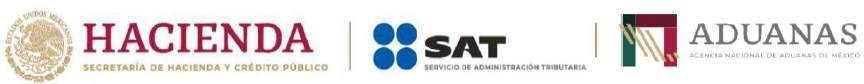 Constancia de transferencia de mercancíasADACENo. DE FOLIO:No. HOJAS ANEXAS:FECHA DE EXPEDICION:PERIODO:ORIGINAL:	COMPLEMENTARIA:DATOS DE LA INDUSTRIA AUTOMOTRIZ TERMINAL O MANUFACTURERA DE VEHÍCULOS DE AUTOTRANSPORTEConstancia de transferencia de mercancíasADACENo. DE FOLIO:No. HOJAS ANEXAS:FECHA DE EXPEDICION:PERIODO:ORIGINAL:	COMPLEMENTARIA:DATOS DE LA INDUSTRIA AUTOMOTRIZ TERMINAL O MANUFACTURERA DE VEHÍCULOS DE AUTOTRANSPORTEConstancia de transferencia de mercancíasADACENo. DE FOLIO:No. HOJAS ANEXAS:FECHA DE EXPEDICION:PERIODO:ORIGINAL:	COMPLEMENTARIA:DATOS DE LA INDUSTRIA AUTOMOTRIZ TERMINAL O MANUFACTURERA DE VEHÍCULOS DE AUTOTRANSPORTEConstancia de transferencia de mercancíasADACENo. DE FOLIO:No. HOJAS ANEXAS:FECHA DE EXPEDICION:PERIODO:ORIGINAL:	COMPLEMENTARIA:DATOS DE LA INDUSTRIA AUTOMOTRIZ TERMINAL O MANUFACTURERA DE VEHÍCULOS DE AUTOTRANSPORTEConstancia de transferencia de mercancíasADACENo. DE FOLIO:No. HOJAS ANEXAS:FECHA DE EXPEDICION:PERIODO:ORIGINAL:	COMPLEMENTARIA:DATOS DE LA INDUSTRIA AUTOMOTRIZ TERMINAL O MANUFACTURERA DE VEHÍCULOS DE AUTOTRANSPORTE7. DENOMINACIÓN O RAZÓN SOCIAL	8. R.F.C.7. DENOMINACIÓN O RAZÓN SOCIAL	8. R.F.C.7. DENOMINACIÓN O RAZÓN SOCIAL	8. R.F.C.7. DENOMINACIÓN O RAZÓN SOCIAL	8. R.F.C.7. DENOMINACIÓN O RAZÓN SOCIAL	8. R.F.C.9. DOMICILIO FISCAL	CALLE Y NÚMERO	CÓDIGO POSTAL9. DOMICILIO FISCAL	CALLE Y NÚMERO	CÓDIGO POSTAL9. DOMICILIO FISCAL	CALLE Y NÚMERO	CÓDIGO POSTAL9. DOMICILIO FISCAL	CALLE Y NÚMERO	CÓDIGO POSTAL9. DOMICILIO FISCAL	CALLE Y NÚMERO	CÓDIGO POSTALCOLONIA	ENTIDAD FEDERATIVACOLONIA	ENTIDAD FEDERATIVACOLONIA	ENTIDAD FEDERATIVA10. DATOS DEL REPRESENTANTE LEGAL	11. R.F.C.10. DATOS DEL REPRESENTANTE LEGAL	11. R.F.C.10. DATOS DEL REPRESENTANTE LEGAL	11. R.F.C.10. DATOS DEL REPRESENTANTE LEGAL	11. R.F.C.10. DATOS DEL REPRESENTANTE LEGAL	11. R.F.C.12. No. DEL TESTIMONIO NOTARIAL12. No. DEL TESTIMONIO NOTARIAL12. No. DEL TESTIMONIO NOTARIAL12. No. DEL TESTIMONIO NOTARIAL12. No. DEL TESTIMONIO NOTARIALDATOS DE LA INDUSTRIA DE AUTOPARTESDATOS DE LA INDUSTRIA DE AUTOPARTESDATOS DE LA INDUSTRIA DE AUTOPARTESDATOS DE LA INDUSTRIA DE AUTOPARTESDATOS DE LA INDUSTRIA DE AUTOPARTES13. DENOMINACIÓN O RAZÓN SOCIAL	14. R.F.C.13. DENOMINACIÓN O RAZÓN SOCIAL	14. R.F.C.13. DENOMINACIÓN O RAZÓN SOCIAL	14. R.F.C.13. DENOMINACIÓN O RAZÓN SOCIAL	14. R.F.C.13. DENOMINACIÓN O RAZÓN SOCIAL	14. R.F.C.15. DOMICILIO FISCAL	CALLE Y NÚMERO	CÓDIGO POSTAL15. DOMICILIO FISCAL	CALLE Y NÚMERO	CÓDIGO POSTAL15. DOMICILIO FISCAL	CALLE Y NÚMERO	CÓDIGO POSTAL15. DOMICILIO FISCAL	CALLE Y NÚMERO	CÓDIGO POSTAL15. DOMICILIO FISCAL	CALLE Y NÚMERO	CÓDIGO POSTALCOLONIA	ENTIDAD FEDERATIVACOLONIA	ENTIDAD FEDERATIVACOLONIA	ENTIDAD FEDERATIVACOLONIA	ENTIDAD FEDERATIVACOLONIA	ENTIDAD FEDERATIVA16. No. DE PROGRAMA IMMEX16. No. DE PROGRAMA IMMEX16. No. DE PROGRAMA IMMEX16. No. DE PROGRAMA IMMEX16. No. DE PROGRAMA IMMEXA. PARTES Y COMPONENTES DESTINADOS AL MERCADO NACIONALA. PARTES Y COMPONENTES DESTINADOS AL MERCADO NACIONALA. PARTES Y COMPONENTES DESTINADOS AL MERCADO NACIONALA. PARTES Y COMPONENTES DESTINADOS AL MERCADO NACIONALA. PARTES Y COMPONENTES DESTINADOS AL MERCADO NACIONAL17. NÚMERO DE PARTE18. DESCRIPCIÓN19. CANTIDAD19. CANTIDAD20. DOCUMENTOS QUE AMPARAN LA MERCANCÍA DESTINADA AL MERCADONACIONALB. PARTES Y COMPONENTES EXPORTADOS A PAÍSES DISTINTOS DE LOS ESTADOS UNIDOS DE AMERICA, CANADÁ, ESTADOS MIEMBROS DE LA COMUNIDAD O DE LA AELC.B. PARTES Y COMPONENTES EXPORTADOS A PAÍSES DISTINTOS DE LOS ESTADOS UNIDOS DE AMERICA, CANADÁ, ESTADOS MIEMBROS DE LA COMUNIDAD O DE LA AELC.B. PARTES Y COMPONENTES EXPORTADOS A PAÍSES DISTINTOS DE LOS ESTADOS UNIDOS DE AMERICA, CANADÁ, ESTADOS MIEMBROS DE LA COMUNIDAD O DE LA AELC.B. PARTES Y COMPONENTES EXPORTADOS A PAÍSES DISTINTOS DE LOS ESTADOS UNIDOS DE AMERICA, CANADÁ, ESTADOS MIEMBROS DE LA COMUNIDAD O DE LA AELC.B. PARTES Y COMPONENTES EXPORTADOS A PAÍSES DISTINTOS DE LOS ESTADOS UNIDOS DE AMERICA, CANADÁ, ESTADOS MIEMBROS DE LA COMUNIDAD O DE LA AELC.B. PARTES Y COMPONENTES EXPORTADOS A PAÍSES DISTINTOS DE LOS ESTADOS UNIDOS DE AMERICA, CANADÁ, ESTADOS MIEMBROS DE LA COMUNIDAD O DE LA AELC.21. NÚMERO DE PARTE22. DESCRIPCIÓN23. CANTIDAD EXPORTADA24. NO. PEDIMENTO DE EXPORTACIÓN25. FECHA DEL PEDIMENTO DE EXPORTACIÓN26. ADUANA DEL PEDIMENTO DE EXPORTACIÓNC. PARTES Y COMPONENTES EXPORTADOS A LOS ESTADOS UNIDOS DE AMERICA, CANADÁ, ESTADOS MIEMBROS DE LA COMUNIDAD O DE LA AELC.C. PARTES Y COMPONENTES EXPORTADOS A LOS ESTADOS UNIDOS DE AMERICA, CANADÁ, ESTADOS MIEMBROS DE LA COMUNIDAD O DE LA AELC.C. PARTES Y COMPONENTES EXPORTADOS A LOS ESTADOS UNIDOS DE AMERICA, CANADÁ, ESTADOS MIEMBROS DE LA COMUNIDAD O DE LA AELC.C. PARTES Y COMPONENTES EXPORTADOS A LOS ESTADOS UNIDOS DE AMERICA, CANADÁ, ESTADOS MIEMBROS DE LA COMUNIDAD O DE LA AELC.C. PARTES Y COMPONENTES EXPORTADOS A LOS ESTADOS UNIDOS DE AMERICA, CANADÁ, ESTADOS MIEMBROS DE LA COMUNIDAD O DE LA AELC.C. PARTES Y COMPONENTES EXPORTADOS A LOS ESTADOS UNIDOS DE AMERICA, CANADÁ, ESTADOS MIEMBROS DE LA COMUNIDAD O DE LA AELC.1. ESTADOS UNIDOS DE AMERICA O CANADÁ1. ESTADOS UNIDOS DE AMERICA O CANADÁ1. ESTADOS UNIDOS DE AMERICA O CANADÁ1. ESTADOS UNIDOS DE AMERICA O CANADÁ1. ESTADOS UNIDOS DE AMERICA O CANADÁ1. ESTADOS UNIDOS DE AMERICA O CANADÁ28. NÚMERO DE PARTE29. DESCRIPCIÓN30. CANTIDAD EXPORTADA31. No. PEDIMENTO DE EXPORTACIÓN32. FECHA DEL PEDIMENTO DE EXPORTACIÓN33. ADUANA DEL PEDIMENTO DE EXPORTACIÓN2. ESTADOS MIEMBROS DE LA COMUNIDAD2. ESTADOS MIEMBROS DE LA COMUNIDAD2. ESTADOS MIEMBROS DE LA COMUNIDAD2. ESTADOS MIEMBROS DE LA COMUNIDAD2. ESTADOS MIEMBROS DE LA COMUNIDAD2. ESTADOS MIEMBROS DE LA COMUNIDADNÚMERO DE PARTEDESCRIPCIÓNCANTIDAD EXPORTADANo. PEDIMENTO DE EXPORTACIÓNFECHA DEL PEDIMENTO DE EXPORTACIÓNADUANA DEL PEDIMENTO DE EXPORTACIÓN3. ESTADOS MIEMBROS DE LA AELC3. ESTADOS MIEMBROS DE LA AELC3. ESTADOS MIEMBROS DE LA AELC3. ESTADOS MIEMBROS DE LA AELC3. ESTADOS MIEMBROS DE LA AELC3. ESTADOS MIEMBROS DE LA AELCNÚMERO DE PARTEDESCRIPCIÓNCANTIDAD EXPORTADANo. PEDIMENTO DE EXPORTACIÓNFECHA DEL PEDIMENTO DE EXPORTACIÓNADUANA DEL PEDIMENTO DE EXPORTACIÓNEsta forma será llenada a máquina o con letra mayúscula de molde, con bolígrafo a tinta negra o azul y las cifras no deberán invadir los límites de los recuadros.Esta forma no será válida si presenta tachaduras, raspaduras o enmendaduras.Anotará la clave de la ADACE.Anotará el número de folio consecutivo de la constancia, mismo que se integrará por 16 dígitos, los cuales se conforman de la siguiente manera:dígitos del nombre de la empresa emisora. 2 dígitos del mes.dígitos del año.dígitos de las tres primeras letras del R.F.C. de la receptora.dígitos del consecutivo de constancias.Anotará el número de hojas que se anexen a la presente constancia, cada hoja adicional deberá ir foliada con números consecutivos.Anotará el día, mes y año en que se elaboró la constancia.Anotará el mes y año en que se realizaron las operaciones que ampara la constancia.Indicar con una “X” si la constancia es original o complementaria.Datos de la industria automotriz terminal o manufacturera de vehículos de autotransporte:Denominación o razón social.Clave en el RFC.Domicilio fiscal: Calle, Número, código postal, colonia y Entidad Federativa.Datos del representante legal (apellido paterno, materno y nombre(s)).Clave en el RFC del representante legal.Número de Testimonio Notarial.Datos de la industria de autopartes:Denominación o razón social.Clave en el RFC.Domicilio Fiscal: Calle, Número, código postal, colonia y Entidad Federativa.Número de Programa IMMEX, que le haya asignado la SE.A. Partes y componentes destinados al mercado nacional:Número de parte: anotará el número de parte, serie o lote que corresponda a la parte o componente adquirido de la empresa de la industria de autopartes, mismo que deberá coincidir con el señalado en el CFDI, documento equivalente o documento que ampare la entrega física de la parte o componente.Descripción de la parte o componente: anotará la descripción de la parte o componente, en caso de resultar insuficiente el espacio podrá presentar hoja(s) anexa(s), siempre que se anote el número de hojas que componen el anexo, en el recuadro correspondiente.Cantidad total de cada parte o componente destinada al mercado nacional.Se anotará el número del documento que ampara la mercancía destinada al mercado nacional.B.	Partes y componentes exportados a países distintos de los Estados Unidos De América, Canadá, Estados Miembros de la Comunidad o de la AELC:Número de parte: anotar el número de parte, serie o lote que corresponda a la parte o componente adquirido de la empresa de la industria de autopartes, mismo que deberá coincidir con el señalado en el CFDI, documento equivalente o documento que ampare la entrega física de la parte o componente.Descripción de la parte o componente: anotará la descripción de la parte o componente, en caso de resultar insuficiente el espacio podrá presentar hoja(s) anexa(s), siempre que se anote el número de hojas que componen el anexo, en el recuadro correspondiente.Cantidad Exportada: anotará la cantidad total de cada parte o componente exportado.Pedimento de Exportación: el correspondiente al pedimento que ampara la exportación de la parte o componente o del vehículo al que se incorpora cada parte o componente.Fecha del pedimento de exportación.Aduana del pedimento de exportación: anotará el nombre de la aduana o sección aduanera correspondiente.Nombre y Firma del Representante Legal.Original: para la empresa receptora.Copia: para la persona que expide la constancia.Nota importante: La constancia deberá ser impresa en papel membretado de la empresa expedidora.C.	Partes y componentes exportados a los Estados Unidos de América, Canadá, Estados Miembros de la Comunidad o de la AELC:Número de parte: anotará el número de parte, serie o lote que corresponda a la parte o componente adquirido de la empresa de la industria de autopartes, mismo que deberá coincidir con el señalado en el CFDI, documento equivalente o documento que ampare la entrega física de la parte o componente.Descripción de la parte o componente: anotará la descripción de la parte o componente, en caso de resultar insuficiente el espacio podrá presentar hoja(s) anexa(s), siempre que se anote el número de hojas que componen el anexo, en el recuadro correspondiente.Cantidad Exportada: anotará la cantidad total de cada parte o componente exportado.Pedimento de Exportación: el correspondiente al pedimento que ampara la exportación de la parte o componente o del vehículo al que se incorpora cada parte o componente.Fecha del pedimento de exportación.Aduana del pedimento de exportación: anotará el nombre de la Aduana o Sección correspondiente.Nombre y Firma del Representante Legal.Original: para la empresa receptora.Copia: para la persona que expide la constancia.Nota importante: La constancia deberá ser impresa en papel membretado de la empresa expedidora.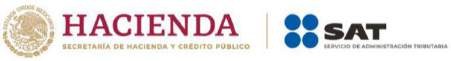 Documento de origen de productos minerales extraídos, industrializados o manufacturadosFecha: |		|	|		|	|		|	| Día		Mes		AñoLlenar a máquina o con letra de molde.Documento de origen de productos minerales extraídos, industrializados o manufacturadosFecha: |		|	|		|	|		|	| Día		Mes		AñoLlenar a máquina o con letra de molde.Documento de origen de productos minerales extraídos, industrializados o manufacturadosFecha: |		|	|		|	|		|	| Día		Mes		AñoLlenar a máquina o con letra de molde.Documento de origen de productos minerales extraídos, industrializados o manufacturadosFecha: |		|	|		|	|		|	| Día		Mes		AñoLlenar a máquina o con letra de molde.Documento de origen de productos minerales extraídos, industrializados o manufacturadosFecha: |		|	|		|	|		|	| Día		Mes		AñoLlenar a máquina o con letra de molde.PARA SER LLENADO POR EL INTERESADOPARA SER LLENADO POR EL INTERESADOPARA SER LLENADO POR EL INTERESADOPARA SER LLENADO POR EL INTERESADOPARA SER LLENADO POR EL INTERESADO1.- Nombre, denominación o razón social y domicilio fiscal de la persona física o moral: Nombre:Domicilio:Clave en el RFC:1.- Nombre, denominación o razón social y domicilio fiscal de la persona física o moral: Nombre:Domicilio:Clave en el RFC:1.- Nombre, denominación o razón social y domicilio fiscal de la persona física o moral: Nombre:Domicilio:Clave en el RFC:1.- Nombre, denominación o razón social y domicilio fiscal de la persona física o moral: Nombre:Domicilio:Clave en el RFC:1.- Nombre, denominación o razón social y domicilio fiscal de la persona física o moral: Nombre:Domicilio:Clave en el RFC:2.- Población a la que se destinan: 		 Municipio: 	Estado: 	2.- Población a la que se destinan: 		 Municipio: 	Estado: 	2.- Población a la que se destinan: 		 Municipio: 	Estado: 	2.- Población a la que se destinan: 		 Municipio: 	Estado: 	2.- Población a la que se destinan: 		 Municipio: 	Estado: 	3.- Lugar donde se extraen, manufacturan, industrializan los productos objeto de la internación de la franja o región fronteriza al resto del país.3.- Lugar donde se extraen, manufacturan, industrializan los productos objeto de la internación de la franja o región fronteriza al resto del país.3.- Lugar donde se extraen, manufacturan, industrializan los productos objeto de la internación de la franja o región fronteriza al resto del país.3.- Lugar donde se extraen, manufacturan, industrializan los productos objeto de la internación de la franja o región fronteriza al resto del país.3.- Lugar donde se extraen, manufacturan, industrializan los productos objeto de la internación de la franja o región fronteriza al resto del país.4.- Descripción de la mercancía5.- Cantidad6.- Peso6.- Peso7.- Volumen8.- Declaro bajo protesta de decir verdad que:La información contenida en este documento es verdadera y me hago responsable de comprobar lo aquí declarado. Estoy consciente que seré responsable por cualquier declaración falsa u omisa hecha en o relacionada con el presente documento.Me comprometo a conservar y presentar, en caso de ser requerido, los documentos necesarios que respalden el contenido del presente documento, así como notificar por escrito a todas las personas a quienes entregue el presente documento, de cualquier cambio que pudiera afectar la exactitud o validez del mismo.Este certificado se compone de     hojas, incluyendo todos sus anexos.Firma del interesado o su representante legal8.- Declaro bajo protesta de decir verdad que:La información contenida en este documento es verdadera y me hago responsable de comprobar lo aquí declarado. Estoy consciente que seré responsable por cualquier declaración falsa u omisa hecha en o relacionada con el presente documento.Me comprometo a conservar y presentar, en caso de ser requerido, los documentos necesarios que respalden el contenido del presente documento, así como notificar por escrito a todas las personas a quienes entregue el presente documento, de cualquier cambio que pudiera afectar la exactitud o validez del mismo.Este certificado se compone de     hojas, incluyendo todos sus anexos.Firma del interesado o su representante legal8.- Declaro bajo protesta de decir verdad que:La información contenida en este documento es verdadera y me hago responsable de comprobar lo aquí declarado. Estoy consciente que seré responsable por cualquier declaración falsa u omisa hecha en o relacionada con el presente documento.Me comprometo a conservar y presentar, en caso de ser requerido, los documentos necesarios que respalden el contenido del presente documento, así como notificar por escrito a todas las personas a quienes entregue el presente documento, de cualquier cambio que pudiera afectar la exactitud o validez del mismo.Este certificado se compone de     hojas, incluyendo todos sus anexos.Firma del interesado o su representante legal8.- Declaro bajo protesta de decir verdad que:La información contenida en este documento es verdadera y me hago responsable de comprobar lo aquí declarado. Estoy consciente que seré responsable por cualquier declaración falsa u omisa hecha en o relacionada con el presente documento.Me comprometo a conservar y presentar, en caso de ser requerido, los documentos necesarios que respalden el contenido del presente documento, así como notificar por escrito a todas las personas a quienes entregue el presente documento, de cualquier cambio que pudiera afectar la exactitud o validez del mismo.Este certificado se compone de     hojas, incluyendo todos sus anexos.Firma del interesado o su representante legal8.- Declaro bajo protesta de decir verdad que:La información contenida en este documento es verdadera y me hago responsable de comprobar lo aquí declarado. Estoy consciente que seré responsable por cualquier declaración falsa u omisa hecha en o relacionada con el presente documento.Me comprometo a conservar y presentar, en caso de ser requerido, los documentos necesarios que respalden el contenido del presente documento, así como notificar por escrito a todas las personas a quienes entregue el presente documento, de cualquier cambio que pudiera afectar la exactitud o validez del mismo.Este certificado se compone de     hojas, incluyendo todos sus anexos.Firma del interesado o su representante legalEXCLUSIVO PARA USO OFICIALEXCLUSIVO PARA USO OFICIALEXCLUSIVO PARA USO OFICIALEXCLUSIVO PARA USO OFICIALEXCLUSIVO PARA USO OFICIAL9.- Firma de presentación ante la aduana.Nombre de la aduana: 		 Clave de la aduana: 		 Nombre del empleado: 		 No. de gafete del empleado: 	Firma9.- Firma de presentación ante la aduana.Nombre de la aduana: 		 Clave de la aduana: 		 Nombre del empleado: 		 No. de gafete del empleado: 	Firma9.- Firma de presentación ante la aduana.Nombre de la aduana: 		 Clave de la aduana: 		 Nombre del empleado: 		 No. de gafete del empleado: 	FirmaSelloSello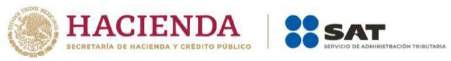 Pedimento de importación temporal de remolques, semirremolques y portacontenedoresPedimento de importación temporal de remolques, semirremolques y portacontenedoresPedimento de importación temporal de remolques, semirremolques y portacontenedoresNúmero de PedimentoNúmero Consecutivo por Empresa TransportistaNúmero EconómicoDatos de la Empresa Transportista.Datos de la Empresa Transportista.CertificacionesNombre, denominación o razón social:Nombre, denominación o razón social:CertificacionesR.F.C.:R.F.C.:CertificacionesDomicilio Fiscal:Domicilio Fiscal:CertificacionesDatos de la Empresa Autorizada.Datos de la Empresa Autorizada.CertificacionesNombre, denominación o razón social:Nombre, denominación o razón social:CertificacionesR.F.C.:R.F.C.:CertificacionesDatos de la Unidad.Datos de la Unidad.CertificacionesTransporteFecha de emisiónMarcaModeloHora de emisiónLíneaNo. EconómicoFirma electrónicaNo. SerieNo. PlacasCódigo de barrasValor nominalFracción arancelaria.Tipo UnidadEste documento deberá ser presentado por el interesado, tanto al momento de su introducción a territorio nacional, como al RETORNO del vehículo, para su certificación por impresora del sistema electrónico de cómputo del SAT, sin lo cual no tendrán validez las anotaciones de introducción y retorno que aparezcan en este Pedimento de importación temporal; con fundamento en los artículos 16-B y 107 de la Ley, 19 y 21 del Reglamento Interior del SAT, así como la regla 4.2.1.Declaro bajo protesta de decir verdad que retornaré, dentro del plazo legal otorgado, el vehículo antes descrito, apercibido que de hacerlo en forma extemporánea seré acreedor a la sanción establecida en el artículo 183, fracción II de la Ley, y que me abstendré de cometer infracciones o delitos relacionados con la indebida utilización o destino de dicho vehículo durante su estancia en territorio nacional. Asimismo, declaro bajo protesta de decir verdad que los datos asentados son ciertos.Nombre y FirmaEste documento deberá ser presentado por el interesado, tanto al momento de su introducción a territorio nacional, como al RETORNO del vehículo, para su certificación por impresora del sistema electrónico de cómputo del SAT, sin lo cual no tendrán validez las anotaciones de introducción y retorno que aparezcan en este Pedimento de importación temporal; con fundamento en los artículos 16-B y 107 de la Ley, 19 y 21 del Reglamento Interior del SAT, así como la regla 4.2.1.Declaro bajo protesta de decir verdad que retornaré, dentro del plazo legal otorgado, el vehículo antes descrito, apercibido que de hacerlo en forma extemporánea seré acreedor a la sanción establecida en el artículo 183, fracción II de la Ley, y que me abstendré de cometer infracciones o delitos relacionados con la indebida utilización o destino de dicho vehículo durante su estancia en territorio nacional. Asimismo, declaro bajo protesta de decir verdad que los datos asentados son ciertos.Nombre y FirmaEste documento deberá ser presentado por el interesado, tanto al momento de su introducción a territorio nacional, como al RETORNO del vehículo, para su certificación por impresora del sistema electrónico de cómputo del SAT, sin lo cual no tendrán validez las anotaciones de introducción y retorno que aparezcan en este Pedimento de importación temporal; con fundamento en los artículos 16-B y 107 de la Ley, 19 y 21 del Reglamento Interior del SAT, así como la regla 4.2.1.Declaro bajo protesta de decir verdad que retornaré, dentro del plazo legal otorgado, el vehículo antes descrito, apercibido que de hacerlo en forma extemporánea seré acreedor a la sanción establecida en el artículo 183, fracción II de la Ley, y que me abstendré de cometer infracciones o delitos relacionados con la indebida utilización o destino de dicho vehículo durante su estancia en territorio nacional. Asimismo, declaro bajo protesta de decir verdad que los datos asentados son ciertos.Nombre y FirmaCampoCampoCampoCampoContenidoContenidoContenidoI.	Nombre, denominación o razón social de la empresa transportista.I.	Nombre, denominación o razón social de la empresa transportista.I.	Nombre, denominación o razón social de la empresa transportista.I.	Nombre, denominación o razón social de la empresa transportista.Nombre, denominación o razón social de transportista que solicita la importación temporal.laempresaII.	Clave en el RFC de la empresa transportista.II.	Clave en el RFC de la empresa transportista.II.	Clave en el RFC de la empresa transportista.II.	Clave en el RFC de la empresa transportista.Clave en el RFC de la empresa transportista. En los casos en que la importación temporal se efectúe por un extranjero, se anotará la clave EXTR920901TS4.Clave en el RFC de la empresa transportista. En los casos en que la importación temporal se efectúe por un extranjero, se anotará la clave EXTR920901TS4.Clave en el RFC de la empresa transportista. En los casos en que la importación temporal se efectúe por un extranjero, se anotará la clave EXTR920901TS4.III.	Domicilio  fiscaltransportista.delaempresaDomicilio fiscal de la empresa transportista, o bien, si se trata de un extranjero el domicilio que conste en los documentos oficiales, compuestos en su caso, por la calle, número exterior, número interior, código postal, municipio, ciudad Entidad Federativa y país.Domicilio fiscal de la empresa transportista, o bien, si se trata de un extranjero el domicilio que conste en los documentos oficiales, compuestos en su caso, por la calle, número exterior, número interior, código postal, municipio, ciudad Entidad Federativa y país.Domicilio fiscal de la empresa transportista, o bien, si se trata de un extranjero el domicilio que conste en los documentos oficiales, compuestos en su caso, por la calle, número exterior, número interior, código postal, municipio, ciudad Entidad Federativa y país.IV.	Nombre, denominación o razón social de la empresa autorizada.IV.	Nombre, denominación o razón social de la empresa autorizada.IV.	Nombre, denominación o razón social de la empresa autorizada.IV.	Nombre, denominación o razón social de la empresa autorizada.Debe anotarse el nombre, denominación o razón social de la empresa autorizada por la ANAM, en términos del artículo 16- B de la Ley.Debe anotarse el nombre, denominación o razón social de la empresa autorizada por la ANAM, en términos del artículo 16- B de la Ley.Debe anotarse el nombre, denominación o razón social de la empresa autorizada por la ANAM, en términos del artículo 16- B de la Ley.V.	Clave en el RFC de la empresa autorizada.V.	Clave en el RFC de la empresa autorizada.V.	Clave en el RFC de la empresa autorizada.V.	Clave en el RFC de la empresa autorizada.Clave en el RFC de la empresa autorizada por la ANAM, en términos del artículo 16-B de la Ley.Clave en el RFC de la empresa autorizada por la ANAM, en términos del artículo 16-B de la Ley.Clave en el RFC de la empresa autorizada por la ANAM, en términos del artículo 16-B de la Ley.VI.	Datos de la unidad.VI.	Datos de la unidad.VI.	Datos de la unidad.VI.	Datos de la unidad.Se deberá anotar el tipo de transporte (autotransporte, ferroviario, marítimo), la marca, modelo, línea, número económico, número de serie, número de placas, valor nominal, fracción arancelaria, tipo de unidad (remolque, semirremolque o portacontenedor).En el caso del número de serie, únicamente los dígitos deberán ser impresos entre paréntesis.Se deberá anotar el tipo de transporte (autotransporte, ferroviario, marítimo), la marca, modelo, línea, número económico, número de serie, número de placas, valor nominal, fracción arancelaria, tipo de unidad (remolque, semirremolque o portacontenedor).En el caso del número de serie, únicamente los dígitos deberán ser impresos entre paréntesis.Se deberá anotar el tipo de transporte (autotransporte, ferroviario, marítimo), la marca, modelo, línea, número económico, número de serie, número de placas, valor nominal, fracción arancelaria, tipo de unidad (remolque, semirremolque o portacontenedor).En el caso del número de serie, únicamente los dígitos deberán ser impresos entre paréntesis.VII.	Número de pedimento.VII.	Número de pedimento.VII.	Número de pedimento.VII.	Número de pedimento.Número de folio integrado por:Un dígito para indicar la clave de la Empresa Autorizada.Tres dígitos para indicar la Clave de la Aduana.	Un dígito para indicar el último dígito del año en curso.Seis dígitos más para el número consecutivo anual por Aduana asignado por la empresa autorizada emisora del pedimento.Cada uno de estos grupos de dígitos deberán ser separados por dos espacios en blanco, excepto entre el dígito que corresponde al último dígito del año en curso y los seis dígitos de la numeración progresiva.Número de folio integrado por:Un dígito para indicar la clave de la Empresa Autorizada.Tres dígitos para indicar la Clave de la Aduana.	Un dígito para indicar el último dígito del año en curso.Seis dígitos más para el número consecutivo anual por Aduana asignado por la empresa autorizada emisora del pedimento.Cada uno de estos grupos de dígitos deberán ser separados por dos espacios en blanco, excepto entre el dígito que corresponde al último dígito del año en curso y los seis dígitos de la numeración progresiva.Número de folio integrado por:Un dígito para indicar la clave de la Empresa Autorizada.Tres dígitos para indicar la Clave de la Aduana.	Un dígito para indicar el último dígito del año en curso.Seis dígitos más para el número consecutivo anual por Aduana asignado por la empresa autorizada emisora del pedimento.Cada uno de estos grupos de dígitos deberán ser separados por dos espacios en blanco, excepto entre el dígito que corresponde al último dígito del año en curso y los seis dígitos de la numeración progresiva.VIII.		Consecutivo transportista.porempresaNúmero consecutivo de pedimento tramitado por la Empresa Transportista al año.Número consecutivo de pedimento tramitado por la Empresa Transportista al año.Número consecutivo de pedimento tramitado por la Empresa Transportista al año.IX.	Fecha de Emisión.IX.	Fecha de Emisión.IX.	Fecha de Emisión.IX.	Fecha de Emisión.Día, mes y año en el que se efectúa la validación del Pedimento por el Software Administrativo Integral (SAIT).Día, mes y año en el que se efectúa la validación del Pedimento por el Software Administrativo Integral (SAIT).Día, mes y año en el que se efectúa la validación del Pedimento por el Software Administrativo Integral (SAIT).X.	Hora de Emisión.X.	Hora de Emisión.X.	Hora de Emisión.X.	Hora de Emisión.Hora, minutos y segundos en los que se efectúa la validación del Pedimento por el SAIT.Hora, minutos y segundos en los que se efectúa la validación del Pedimento por el SAIT.Hora, minutos y segundos en los que se efectúa la validación del Pedimento por el SAIT.XI.	Firma Electrónica.XI.	Firma Electrónica.XI.	Firma Electrónica.XI.	Firma Electrónica.Firma Electrónica generada por el SAIT.Firma Electrónica generada por el SAIT.Firma Electrónica generada por el SAIT.XII.	Código de barras.XII.	Código de barras.XII.	Código de barras.XII.	Código de barras.Clave SAIT con 2 caracteres (numérico), Clave de la aduana de despacho con 3 caracteres (numérico), folio del pedimento de importación temporal de remolques, semirremolques y portacontenedores hasta 7 caracteres (alfanumérico) y Firma Electrónica generada por el SAIT hasta 7 caracteres (alfanumérico).Después de cada campo, incluyendo el último, se deberán presentar los caracteres de control, carriage return y line feed.Clave SAIT con 2 caracteres (numérico), Clave de la aduana de despacho con 3 caracteres (numérico), folio del pedimento de importación temporal de remolques, semirremolques y portacontenedores hasta 7 caracteres (alfanumérico) y Firma Electrónica generada por el SAIT hasta 7 caracteres (alfanumérico).Después de cada campo, incluyendo el último, se deberán presentar los caracteres de control, carriage return y line feed.Clave SAIT con 2 caracteres (numérico), Clave de la aduana de despacho con 3 caracteres (numérico), folio del pedimento de importación temporal de remolques, semirremolques y portacontenedores hasta 7 caracteres (alfanumérico) y Firma Electrónica generada por el SAIT hasta 7 caracteres (alfanumérico).Después de cada campo, incluyendo el último, se deberán presentar los caracteres de control, carriage return y line feed.XIII. Nombre y firma.XIII. Nombre y firma.XIII. Nombre y firma.XIII. Nombre y firma.Firma del transportista, representante legal autorizada por el representante legal.opersona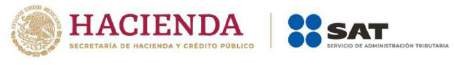 Engomado oficial para el control de tránsito interno por vía aéreaEngomado oficial para el control de tránsito interno por vía aérea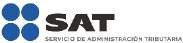 SECRETARÍA DE HACIENDA Y CRÉDITO PÚBLICOEstados Unidos Mexicanos Agencia Nacional de Aduanas de MéxicoMercancía en TránsitoLa mercancía contenida en este bulto está bajo control fiscal y debe ser Advertencia:	entregada al personal de la aduana de destino.“Quien viole, altere o destruya el contenido de este bulto o desprenda esta etiqueta, será sancionado de conformidad con los artículos 186, fracciones I y II y 187, fracción I de la Ley y 113, fracción I del CFF. Las mismas sanciones serán impuestas a quienes toleren estos actos.”Mercancía en TránsitoLa mercancía contenida en este bulto está bajo control fiscal y debe ser Advertencia:	entregada al personal de la aduana de destino.“Quien viole, altere o destruya el contenido de este bulto o desprenda esta etiqueta, será sancionado de conformidad con los artículos 186, fracciones I y II y 187, fracción I de la Ley y 113, fracción I del CFF. Las mismas sanciones serán impuestas a quienes toleren estos actos.”Dimensiones:	7cm. Ancho.14 cm. Largo.Color:	Fondo naranja fosforescente.Leyendas en color negro.Dimensiones:	7cm. Ancho.14 cm. Largo.Color:	Fondo naranja fosforescente.Leyendas en color negro.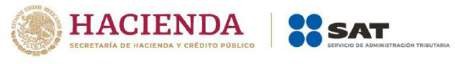 Perfil de la empresaPerfil de la empresaPerfil de la empresaPerfil de la empresaAcuse de ReciboPrimera Vez: □Renovación:	□Adición:	□Modificación:	□Los datos que proporcione sustituirán los que proporcionó cuando solicitó su autorización.Acuse de ReciboInformación General.El objetivo de este Perfil, es el de asegurar que las empresas implementen prácticas y procesos de seguridad que aseguren su cadena de suministros para mitigar el riesgo de contaminación de sus mercancías con productos ilícitos.Las empresas interesadas en obtener su inscripción al Registro en el Esquema de Certificación de Empresas en la modalidad Operador Económico Autorizado bajo los rubros de Importador y/o Exportador, Controladora, Aeronaves, SECIIT, Textil y Tercerización Logística a que se refiere la regla 7.1.4., deberán demostrar que cuentan con procesos documentados y verificables exigidos en el presente documento de acuerdo al modelo o diseño empresarial que tengan establecido conforme a una gestión de riesgo, buscando durante la implementación de los estándares mínimos en materia de seguridad la aplicación de una cultura de análisis que soporte la toma de decisiones preventivas y reactivas ante amenazas y/o circunstancias de riesgo acorde a los valores, misión, visión, códigos de ética y conducta de la propia empresa.Instrucciones de llenado:Deberá llenar un Perfil por cada una de las instalaciones que operen bajo un mismo RFC, donde realicen procesos de manufactura de productos de comercio exterior y, en su caso, de aquellas instalaciones relacionadas como: plantas industriales y/o manufactureras, almacenes, centros de distribución, consolidación entre otros. Esta información deberá coincidir con lo manifestado en su Solicitud de Registro en el Esquema de Certificación de Empresas.Detallar cómo la empresa cumple o excede con lo establecido en cada uno de los numerales conforme a lo que se indica.El formato de este documento, se encuentra dividido en dos secciones, como se detalla a continuación:Información General.El objetivo de este Perfil, es el de asegurar que las empresas implementen prácticas y procesos de seguridad que aseguren su cadena de suministros para mitigar el riesgo de contaminación de sus mercancías con productos ilícitos.Las empresas interesadas en obtener su inscripción al Registro en el Esquema de Certificación de Empresas en la modalidad Operador Económico Autorizado bajo los rubros de Importador y/o Exportador, Controladora, Aeronaves, SECIIT, Textil y Tercerización Logística a que se refiere la regla 7.1.4., deberán demostrar que cuentan con procesos documentados y verificables exigidos en el presente documento de acuerdo al modelo o diseño empresarial que tengan establecido conforme a una gestión de riesgo, buscando durante la implementación de los estándares mínimos en materia de seguridad la aplicación de una cultura de análisis que soporte la toma de decisiones preventivas y reactivas ante amenazas y/o circunstancias de riesgo acorde a los valores, misión, visión, códigos de ética y conducta de la propia empresa.Instrucciones de llenado:Deberá llenar un Perfil por cada una de las instalaciones que operen bajo un mismo RFC, donde realicen procesos de manufactura de productos de comercio exterior y, en su caso, de aquellas instalaciones relacionadas como: plantas industriales y/o manufactureras, almacenes, centros de distribución, consolidación entre otros. Esta información deberá coincidir con lo manifestado en su Solicitud de Registro en el Esquema de Certificación de Empresas.Detallar cómo la empresa cumple o excede con lo establecido en cada uno de los numerales conforme a lo que se indica.El formato de este documento, se encuentra dividido en dos secciones, como se detalla a continuación:Información General.El objetivo de este Perfil, es el de asegurar que las empresas implementen prácticas y procesos de seguridad que aseguren su cadena de suministros para mitigar el riesgo de contaminación de sus mercancías con productos ilícitos.Las empresas interesadas en obtener su inscripción al Registro en el Esquema de Certificación de Empresas en la modalidad Operador Económico Autorizado bajo los rubros de Importador y/o Exportador, Controladora, Aeronaves, SECIIT, Textil y Tercerización Logística a que se refiere la regla 7.1.4., deberán demostrar que cuentan con procesos documentados y verificables exigidos en el presente documento de acuerdo al modelo o diseño empresarial que tengan establecido conforme a una gestión de riesgo, buscando durante la implementación de los estándares mínimos en materia de seguridad la aplicación de una cultura de análisis que soporte la toma de decisiones preventivas y reactivas ante amenazas y/o circunstancias de riesgo acorde a los valores, misión, visión, códigos de ética y conducta de la propia empresa.Instrucciones de llenado:Deberá llenar un Perfil por cada una de las instalaciones que operen bajo un mismo RFC, donde realicen procesos de manufactura de productos de comercio exterior y, en su caso, de aquellas instalaciones relacionadas como: plantas industriales y/o manufactureras, almacenes, centros de distribución, consolidación entre otros. Esta información deberá coincidir con lo manifestado en su Solicitud de Registro en el Esquema de Certificación de Empresas.Detallar cómo la empresa cumple o excede con lo establecido en cada uno de los numerales conforme a lo que se indica.El formato de este documento, se encuentra dividido en dos secciones, como se detalla a continuación:Información General.El objetivo de este Perfil, es el de asegurar que las empresas implementen prácticas y procesos de seguridad que aseguren su cadena de suministros para mitigar el riesgo de contaminación de sus mercancías con productos ilícitos.Las empresas interesadas en obtener su inscripción al Registro en el Esquema de Certificación de Empresas en la modalidad Operador Económico Autorizado bajo los rubros de Importador y/o Exportador, Controladora, Aeronaves, SECIIT, Textil y Tercerización Logística a que se refiere la regla 7.1.4., deberán demostrar que cuentan con procesos documentados y verificables exigidos en el presente documento de acuerdo al modelo o diseño empresarial que tengan establecido conforme a una gestión de riesgo, buscando durante la implementación de los estándares mínimos en materia de seguridad la aplicación de una cultura de análisis que soporte la toma de decisiones preventivas y reactivas ante amenazas y/o circunstancias de riesgo acorde a los valores, misión, visión, códigos de ética y conducta de la propia empresa.Instrucciones de llenado:Deberá llenar un Perfil por cada una de las instalaciones que operen bajo un mismo RFC, donde realicen procesos de manufactura de productos de comercio exterior y, en su caso, de aquellas instalaciones relacionadas como: plantas industriales y/o manufactureras, almacenes, centros de distribución, consolidación entre otros. Esta información deberá coincidir con lo manifestado en su Solicitud de Registro en el Esquema de Certificación de Empresas.Detallar cómo la empresa cumple o excede con lo establecido en cada uno de los numerales conforme a lo que se indica.El formato de este documento, se encuentra dividido en dos secciones, como se detalla a continuación:Estándar.Descripción del estándarSub-estándar.Descripción del sub-estándarEstándar.Descripción del estándarSub-estándar.Descripción del sub-estándarEstándar.Descripción del estándarSub-estándar.Descripción del sub-estándarEstándar.Descripción del estándarSub-estándar.Descripción del sub-estándarIndicar cómo cumple con lo establecido en cada uno de los sub-estándares, por lo que deberá anexar los procedimientos en idioma español que, en su caso, se requieran, o brindar una explicación detallada de lo solicitado en el campo de “Respuesta”.El apartado referente a las “Notas Explicativas”, es una guía respecto a los puntos que se deben incluir en la “Respuesta”, de cada sub-estándar, señalando de manera indicativa aquellos puntos que no deben excluirse de su respuesta.Una vez contestado este “Perfil de la empresa”, deberá anexarlo a la Solicitud de Registro en el Esquema de Certificación de Empresas a que se refiere el primer párrafo de la regla 7.1.4., fracción IV.Para efectos de verificar lo manifestado en el párrafo anterior, el SAT a través de la AGACE, podrá realizar una inspección a la instalación aquí señalada, con el exclusivo propósito de verificar lo señalado en este documento.Cualquier “Perfil de la empresa” incompleto no será procesado.Cualquier pregunta relativa a la Solicitud de Registro en el Esquema de Certificación de Empresas y el “Perfil de la empresa”, dirigirla a los contactos que aparecen en el Portal del SAT.En el caso de ser autorizado con el Registro en el Esquema de Certificación de Empresas, este formato deberá mantenerse actualizado y dar aviso cuando las circunstancias por las cuales se les otorgó el registro hayan variado y derivado de estas se requieran cambios o modificaciones en la información vertida y proporcionada en este “Perfil de la empresa” a la autoridad, de conformidad con lo establecido en la regla 7.2.1., tercer párrafo, fracciones III y IV.Cuando derivado de la visita de inspección resulten incumplimientos relacionados con los estándares mínimos en materia de seguridad, la solicitante podrá subsanarlos antes de la emisión de la resolución establecida en la regla 7.1.6., para lo cual tendrá un plazo máximo de tres meses contados a partir de la notificación de los incumplimientos señalados.Datos de la Instalación.Se deberá llenar un “Perfil de la empresa” por cada una de las instalaciones que pertenezcan y operen bajo el mismo RFC y que realicen procesos de manufactura de productos de comercio exterior y, en su caso, de aquellas instalaciones relacionadas como: plantas industriales y/o manufactureras, almacenes, centros de distribución, consolidación, etcétera.Indicar cómo cumple con lo establecido en cada uno de los sub-estándares, por lo que deberá anexar los procedimientos en idioma español que, en su caso, se requieran, o brindar una explicación detallada de lo solicitado en el campo de “Respuesta”.El apartado referente a las “Notas Explicativas”, es una guía respecto a los puntos que se deben incluir en la “Respuesta”, de cada sub-estándar, señalando de manera indicativa aquellos puntos que no deben excluirse de su respuesta.Una vez contestado este “Perfil de la empresa”, deberá anexarlo a la Solicitud de Registro en el Esquema de Certificación de Empresas a que se refiere el primer párrafo de la regla 7.1.4., fracción IV.Para efectos de verificar lo manifestado en el párrafo anterior, el SAT a través de la AGACE, podrá realizar una inspección a la instalación aquí señalada, con el exclusivo propósito de verificar lo señalado en este documento.Cualquier “Perfil de la empresa” incompleto no será procesado.Cualquier pregunta relativa a la Solicitud de Registro en el Esquema de Certificación de Empresas y el “Perfil de la empresa”, dirigirla a los contactos que aparecen en el Portal del SAT.En el caso de ser autorizado con el Registro en el Esquema de Certificación de Empresas, este formato deberá mantenerse actualizado y dar aviso cuando las circunstancias por las cuales se les otorgó el registro hayan variado y derivado de estas se requieran cambios o modificaciones en la información vertida y proporcionada en este “Perfil de la empresa” a la autoridad, de conformidad con lo establecido en la regla 7.2.1., tercer párrafo, fracciones III y IV.Cuando derivado de la visita de inspección resulten incumplimientos relacionados con los estándares mínimos en materia de seguridad, la solicitante podrá subsanarlos antes de la emisión de la resolución establecida en la regla 7.1.6., para lo cual tendrá un plazo máximo de tres meses contados a partir de la notificación de los incumplimientos señalados.Datos de la Instalación.Se deberá llenar un “Perfil de la empresa” por cada una de las instalaciones que pertenezcan y operen bajo el mismo RFC y que realicen procesos de manufactura de productos de comercio exterior y, en su caso, de aquellas instalaciones relacionadas como: plantas industriales y/o manufactureras, almacenes, centros de distribución, consolidación, etcétera.Indicar cómo cumple con lo establecido en cada uno de los sub-estándares, por lo que deberá anexar los procedimientos en idioma español que, en su caso, se requieran, o brindar una explicación detallada de lo solicitado en el campo de “Respuesta”.El apartado referente a las “Notas Explicativas”, es una guía respecto a los puntos que se deben incluir en la “Respuesta”, de cada sub-estándar, señalando de manera indicativa aquellos puntos que no deben excluirse de su respuesta.Una vez contestado este “Perfil de la empresa”, deberá anexarlo a la Solicitud de Registro en el Esquema de Certificación de Empresas a que se refiere el primer párrafo de la regla 7.1.4., fracción IV.Para efectos de verificar lo manifestado en el párrafo anterior, el SAT a través de la AGACE, podrá realizar una inspección a la instalación aquí señalada, con el exclusivo propósito de verificar lo señalado en este documento.Cualquier “Perfil de la empresa” incompleto no será procesado.Cualquier pregunta relativa a la Solicitud de Registro en el Esquema de Certificación de Empresas y el “Perfil de la empresa”, dirigirla a los contactos que aparecen en el Portal del SAT.En el caso de ser autorizado con el Registro en el Esquema de Certificación de Empresas, este formato deberá mantenerse actualizado y dar aviso cuando las circunstancias por las cuales se les otorgó el registro hayan variado y derivado de estas se requieran cambios o modificaciones en la información vertida y proporcionada en este “Perfil de la empresa” a la autoridad, de conformidad con lo establecido en la regla 7.2.1., tercer párrafo, fracciones III y IV.Cuando derivado de la visita de inspección resulten incumplimientos relacionados con los estándares mínimos en materia de seguridad, la solicitante podrá subsanarlos antes de la emisión de la resolución establecida en la regla 7.1.6., para lo cual tendrá un plazo máximo de tres meses contados a partir de la notificación de los incumplimientos señalados.Datos de la Instalación.Se deberá llenar un “Perfil de la empresa” por cada una de las instalaciones que pertenezcan y operen bajo el mismo RFC y que realicen procesos de manufactura de productos de comercio exterior y, en su caso, de aquellas instalaciones relacionadas como: plantas industriales y/o manufactureras, almacenes, centros de distribución, consolidación, etcétera.Indicar cómo cumple con lo establecido en cada uno de los sub-estándares, por lo que deberá anexar los procedimientos en idioma español que, en su caso, se requieran, o brindar una explicación detallada de lo solicitado en el campo de “Respuesta”.El apartado referente a las “Notas Explicativas”, es una guía respecto a los puntos que se deben incluir en la “Respuesta”, de cada sub-estándar, señalando de manera indicativa aquellos puntos que no deben excluirse de su respuesta.Una vez contestado este “Perfil de la empresa”, deberá anexarlo a la Solicitud de Registro en el Esquema de Certificación de Empresas a que se refiere el primer párrafo de la regla 7.1.4., fracción IV.Para efectos de verificar lo manifestado en el párrafo anterior, el SAT a través de la AGACE, podrá realizar una inspección a la instalación aquí señalada, con el exclusivo propósito de verificar lo señalado en este documento.Cualquier “Perfil de la empresa” incompleto no será procesado.Cualquier pregunta relativa a la Solicitud de Registro en el Esquema de Certificación de Empresas y el “Perfil de la empresa”, dirigirla a los contactos que aparecen en el Portal del SAT.En el caso de ser autorizado con el Registro en el Esquema de Certificación de Empresas, este formato deberá mantenerse actualizado y dar aviso cuando las circunstancias por las cuales se les otorgó el registro hayan variado y derivado de estas se requieran cambios o modificaciones en la información vertida y proporcionada en este “Perfil de la empresa” a la autoridad, de conformidad con lo establecido en la regla 7.2.1., tercer párrafo, fracciones III y IV.Cuando derivado de la visita de inspección resulten incumplimientos relacionados con los estándares mínimos en materia de seguridad, la solicitante podrá subsanarlos antes de la emisión de la resolución establecida en la regla 7.1.6., para lo cual tendrá un plazo máximo de tres meses contados a partir de la notificación de los incumplimientos señalados.Datos de la Instalación.Se deberá llenar un “Perfil de la empresa” por cada una de las instalaciones que pertenezcan y operen bajo el mismo RFC y que realicen procesos de manufactura de productos de comercio exterior y, en su caso, de aquellas instalaciones relacionadas como: plantas industriales y/o manufactureras, almacenes, centros de distribución, consolidación, etcétera.Información de la Instalación.Información de la Instalación.Número de “Perfil de la empresa”:deClave en el RFC:	Nombre y/o Razón Social:Clave en el RFC:	Nombre y/o Razón Social:Clave en el RFC:	Nombre y/o Razón Social:Clave en el RFC:	Nombre y/o Razón Social:Nombre y/o Denominación de la InstalaciónNombre y/o Denominación de la InstalaciónNombre y/o Denominación de la InstalaciónNombre y/o Denominación de la InstalaciónTipo de InstalaciónTipo de InstalaciónTipo de InstalaciónTipo de InstalaciónCalle	Número y/o letra exteriorCalle	Número y/o letra exteriorNúmero y/o letra interiorColonia	Código PostalColonia	Código PostalMunicipio/DelegaciónEntidad FederativaAntigüedad de la planta (años de operación):Actividad preponderante de la planta:Actividad preponderante de la planta:Actividad preponderante de la planta:Productos que fábrica o maneja en (Según sea el caso) esta planta:Productos que fábrica o maneja en (Según sea el caso) esta planta:Productos que fábrica o maneja en (Según sea el caso) esta planta:Productos que fábrica o maneja en (Según sea el caso) esta planta:No. de embarques promedio mensual (Por medio de transporte) (EXP):No. de embarques promedio mensual (Por medio de transporte) (EXP):No. de embarques promedio mensual (Por medio de transporte) (EXP):No. de embarques promedio mensual (Por medio de transporte) (EXP):No. de embarques promedio mensual (Por medio de transporte) (IMP):No. de embarques promedio mensual (Por medio de transporte) (IMP):No. de embarques promedio mensual (Por medio de transporte) (IMP):No. de embarques promedio mensual (Por medio de transporte) (IMP):No. de empleados total de esta instalación:No. de empleados total de esta instalación:Superficie de la instalación (m2):Certificaciones en programas de seguridad: (Indicar si esta instalación cuenta con una certificación por alguno de los siguientes programas)Certificaciones en programas de seguridad: (Indicar si esta instalación cuenta con una certificación por alguno de los siguientes programas)Certificaciones en programas de seguridad: (Indicar si esta instalación cuenta con una certificación por alguno de los siguientes programas)Certificaciones en programas de seguridad: (Indicar si esta instalación cuenta con una certificación por alguno de los siguientes programas)Certificaciones en programas de seguridad: (Indicar si esta instalación cuenta con una certificación por alguno de los siguientes programas)Certificaciones en programas de seguridad: (Indicar si esta instalación cuenta con una certificación por alguno de los siguientes programas)Certificaciones en programas de seguridad: (Indicar si esta instalación cuenta con una certificación por alguno de los siguientes programas)Certificaciones en programas de seguridad: (Indicar si esta instalación cuenta con una certificación por alguno de los siguientes programas)Certificaciones en programas de seguridad: (Indicar si esta instalación cuenta con una certificación por alguno de los siguientes programas)Certificaciones en programas de seguridad: (Indicar si esta instalación cuenta con una certificación por alguno de los siguientes programas)Certificaciones en programas de seguridad: (Indicar si esta instalación cuenta con una certificación por alguno de los siguientes programas)Certificaciones en programas de seguridad: (Indicar si esta instalación cuenta con una certificación por alguno de los siguientes programas)Certificaciones en programas de seguridad: (Indicar si esta instalación cuenta con una certificación por alguno de los siguientes programas)Certificaciones en programas de seguridad: (Indicar si esta instalación cuenta con una certificación por alguno de los siguientes programas)Certificaciones en programas de seguridad: (Indicar si esta instalación cuenta con una certificación por alguno de los siguientes programas)Certificaciones en programas de seguridad: (Indicar si esta instalación cuenta con una certificación por alguno de los siguientes programas)Certificaciones en programas de seguridad: (Indicar si esta instalación cuenta con una certificación por alguno de los siguientes programas)Certificaciones en programas de seguridad: (Indicar si esta instalación cuenta con una certificación por alguno de los siguientes programas)Certificaciones en programas de seguridad: (Indicar si esta instalación cuenta con una certificación por alguno de los siguientes programas)Certificaciones en programas de seguridad: (Indicar si esta instalación cuenta con una certificación por alguno de los siguientes programas)Certificaciones en programas de seguridad: (Indicar si esta instalación cuenta con una certificación por alguno de los siguientes programas)Certificaciones en programas de seguridad: (Indicar si esta instalación cuenta con una certificación por alguno de los siguientes programas)CTPATSiNoNoNivel:Nivel:Pre-Aplicante:Aplicante:Certificado:Certificado:Certificado:Certificado/Validado:Certificado/Validado:CTPAT Account number (8 dígitos):Manufacturer Identification Code (MID):Manufacturer Identification Code (MID):Manufacturer Identification Code (MID):Manufacturer Identification Code (MID):Manufacturer Identification Code (MID):Manufacturer Identification Code (MID):Manufacturer Identification Code (MID):Fecha de instalación:Fecha de instalación:Fecha de instalación:últimavisita  en  estavisita  en  estavisita  en  estaOperador Económico Autorizado de otros Si países (OEA):Operador Económico Autorizado de otros Si países (OEA):Operador Económico Autorizado de otros Si países (OEA):Operador Económico Autorizado de otros Si países (OEA):Operador Económico Autorizado de otros Si países (OEA):NoNoNoPrograma:Registro:Registro:Registro:Otros programas de seguridad cadena de suministros:enlaSiNoNoNoPrograma:Registro:Registro:Registro:Certificaciones: (Indicar si cuenta con certificaciones que consideren que impactan en el proceso de su cadena de suministros, por ejemplo: ISO 9000; Procesos Logísticos Confiables, entre otros)Certificaciones: (Indicar si cuenta con certificaciones que consideren que impactan en el proceso de su cadena de suministros, por ejemplo: ISO 9000; Procesos Logísticos Confiables, entre otros)Certificaciones: (Indicar si cuenta con certificaciones que consideren que impactan en el proceso de su cadena de suministros, por ejemplo: ISO 9000; Procesos Logísticos Confiables, entre otros)Certificaciones: (Indicar si cuenta con certificaciones que consideren que impactan en el proceso de su cadena de suministros, por ejemplo: ISO 9000; Procesos Logísticos Confiables, entre otros)Certificaciones: (Indicar si cuenta con certificaciones que consideren que impactan en el proceso de su cadena de suministros, por ejemplo: ISO 9000; Procesos Logísticos Confiables, entre otros)Certificaciones: (Indicar si cuenta con certificaciones que consideren que impactan en el proceso de su cadena de suministros, por ejemplo: ISO 9000; Procesos Logísticos Confiables, entre otros)Certificaciones: (Indicar si cuenta con certificaciones que consideren que impactan en el proceso de su cadena de suministros, por ejemplo: ISO 9000; Procesos Logísticos Confiables, entre otros)Certificaciones: (Indicar si cuenta con certificaciones que consideren que impactan en el proceso de su cadena de suministros, por ejemplo: ISO 9000; Procesos Logísticos Confiables, entre otros)Certificaciones: (Indicar si cuenta con certificaciones que consideren que impactan en el proceso de su cadena de suministros, por ejemplo: ISO 9000; Procesos Logísticos Confiables, entre otros)Certificaciones: (Indicar si cuenta con certificaciones que consideren que impactan en el proceso de su cadena de suministros, por ejemplo: ISO 9000; Procesos Logísticos Confiables, entre otros)Certificaciones: (Indicar si cuenta con certificaciones que consideren que impactan en el proceso de su cadena de suministros, por ejemplo: ISO 9000; Procesos Logísticos Confiables, entre otros)Certificaciones: (Indicar si cuenta con certificaciones que consideren que impactan en el proceso de su cadena de suministros, por ejemplo: ISO 9000; Procesos Logísticos Confiables, entre otros)Certificaciones: (Indicar si cuenta con certificaciones que consideren que impactan en el proceso de su cadena de suministros, por ejemplo: ISO 9000; Procesos Logísticos Confiables, entre otros)Certificaciones: (Indicar si cuenta con certificaciones que consideren que impactan en el proceso de su cadena de suministros, por ejemplo: ISO 9000; Procesos Logísticos Confiables, entre otros)Certificaciones: (Indicar si cuenta con certificaciones que consideren que impactan en el proceso de su cadena de suministros, por ejemplo: ISO 9000; Procesos Logísticos Confiables, entre otros)Certificaciones: (Indicar si cuenta con certificaciones que consideren que impactan en el proceso de su cadena de suministros, por ejemplo: ISO 9000; Procesos Logísticos Confiables, entre otros)Certificaciones: (Indicar si cuenta con certificaciones que consideren que impactan en el proceso de su cadena de suministros, por ejemplo: ISO 9000; Procesos Logísticos Confiables, entre otros)Certificaciones: (Indicar si cuenta con certificaciones que consideren que impactan en el proceso de su cadena de suministros, por ejemplo: ISO 9000; Procesos Logísticos Confiables, entre otros)Certificaciones: (Indicar si cuenta con certificaciones que consideren que impactan en el proceso de su cadena de suministros, por ejemplo: ISO 9000; Procesos Logísticos Confiables, entre otros)Certificaciones: (Indicar si cuenta con certificaciones que consideren que impactan en el proceso de su cadena de suministros, por ejemplo: ISO 9000; Procesos Logísticos Confiables, entre otros)Certificaciones: (Indicar si cuenta con certificaciones que consideren que impactan en el proceso de su cadena de suministros, por ejemplo: ISO 9000; Procesos Logísticos Confiables, entre otros)Certificaciones: (Indicar si cuenta con certificaciones que consideren que impactan en el proceso de su cadena de suministros, por ejemplo: ISO 9000; Procesos Logísticos Confiables, entre otros)Nombre:	Categoría:	Vigencia:Nombre:	Categoría:	Vigencia:Nombre:	Categoría:	Vigencia:Nombre:	Categoría:	Vigencia:Nombre:	Categoría:	Vigencia:Nombre:	Categoría:	Vigencia:Nombre:	Categoría:	Vigencia:Nombre:	Categoría:	Vigencia:Nombre:	Categoría:	Vigencia:Nombre:	Categoría:	Vigencia:Nombre:	Categoría:	Vigencia:Nombre:	Categoría:	Vigencia:Nombre:	Categoría:	Vigencia:Nombre:	Categoría:	Vigencia:Nombre:	Categoría:	Vigencia:Nombre:	Categoría:	Vigencia:Nombre:	Categoría:	Vigencia:Nombre:	Categoría:	Vigencia:Nombre:	Categoría:	Vigencia:Nombre:	Categoría:	Vigencia:Nombre:	Categoría:	Vigencia:Nombre:	Categoría:	Vigencia:Nombre:	Categoría:	Vigencia:Nombre:	Categoría:	Vigencia:Nombre:	Categoría:	Vigencia:Nombre:	Categoría:	Vigencia:Nombre:	Categoría:	Vigencia:Nombre:	Categoría:	Vigencia:Nombre:	Categoría:	Vigencia:Nombre:	Categoría:	Vigencia:Nombre:	Categoría:	Vigencia:Nombre:	Categoría:	Vigencia:Nombre:	Categoría:	Vigencia:Nombre:	Categoría:	Vigencia:Nombre:	Categoría:	Vigencia:Nombre:	Categoría:	Vigencia:Nombre:	Categoría:	Vigencia:Nombre:	Categoría:	Vigencia:Nombre:	Categoría:	Vigencia:Nombre:	Categoría:	Vigencia:Nombre:	Categoría:	Vigencia:Nombre:	Categoría:	Vigencia:Nombre:	Categoría:	Vigencia:Nombre:	Categoría:	Vigencia:Nombre:	Categoría:	Vigencia:Nombre:	Categoría:	Vigencia:Nombre:	Categoría:	Vigencia:Nombre:	Categoría:	Vigencia:Nombre:	Categoría:	Vigencia:Nombre:	Categoría:	Vigencia:Nombre:	Categoría:	Vigencia:Nombre:	Categoría:	Vigencia:Nombre:	Categoría:	Vigencia:Nombre:	Categoría:	Vigencia:Nombre:	Categoría:	Vigencia:Nombre:	Categoría:	Vigencia:Nombre:	Categoría:	Vigencia:Nombre:	Categoría:	Vigencia:Nombre:	Categoría:	Vigencia:Nombre:	Categoría:	Vigencia:Nombre:	Categoría:	Vigencia:Nombre:	Categoría:	Vigencia:Nombre:	Categoría:	Vigencia:Nombre:	Categoría:	Vigencia:Nombre:	Categoría:	Vigencia:Nombre:	Categoría:	Vigencia:Nombre:	Categoría:	Vigencia:Nombre:	Categoría:	Vigencia:1. Planeación de la Seguridad en la cadena de suministros.1. Planeación de la Seguridad en la cadena de suministros.1. Planeación de la Seguridad en la cadena de suministros.1. Planeación de la Seguridad en la cadena de suministros.1. Planeación de la Seguridad en la cadena de suministros.1. Planeación de la Seguridad en la cadena de suministros.1. Planeación de la Seguridad en la cadena de suministros.1. Planeación de la Seguridad en la cadena de suministros.1. Planeación de la Seguridad en la cadena de suministros.1. Planeación de la Seguridad en la cadena de suministros.1. Planeación de la Seguridad en la cadena de suministros.1. Planeación de la Seguridad en la cadena de suministros.1. Planeación de la Seguridad en la cadena de suministros.1. Planeación de la Seguridad en la cadena de suministros.1. Planeación de la Seguridad en la cadena de suministros.1. Planeación de la Seguridad en la cadena de suministros.1. Planeación de la Seguridad en la cadena de suministros.1. Planeación de la Seguridad en la cadena de suministros.1. Planeación de la Seguridad en la cadena de suministros.1. Planeación de la Seguridad en la cadena de suministros.1. Planeación de la Seguridad en la cadena de suministros.1. Planeación de la Seguridad en la cadena de suministros.La empresa debe elaborar políticas y procedimientos documentados para llevar a cabo un análisis que le permita la identificación de riesgos y debilidades en su cadena de suministros con el objetivo de que la alta dirección de la empresa, implemente estrategias que ayuden a mitigar el riesgo en las operaciones de su organización.Asimismo, para construir un programa sólido de seguridad de la cadena de suministro, la empresa debe de contar con un Comité de Seguridad que incorpore representantes de todos los departamentos relevantes, formando un equipo multifuncional que identifique áreas de oportunidad y proponga acciones de mejora continua a lo largo de la cadena de suministro e instalaciones de la compañía.De igual manera, la empresa debe tener designados puntos de contacto para el Programa Operador Económico Autorizado, el cual debe estar involucrado y conocer los requisitos del Operador Económico Autorizado, pertenecer a la compañía y acreditar su relación con la misma, así como responder a su especialista en seguridad de la cadena de suministro (este es asignado una vez que la empresa ya cuenta con el Programa Operador Económico Autorizado).Si derivado del análisis de riesgo, surgen nuevas medidas de seguridad para incorporarse dentro de la empresa, estas deben incluirse en los procedimientos existentes de la empresa y, en su caso, elaborar procedimientos nuevos, lo que crea una estructura más sostenible y enfatiza que la seguridad de la cadena de suministro es responsabilidad de todos.La empresa debe elaborar políticas y procedimientos documentados para llevar a cabo un análisis que le permita la identificación de riesgos y debilidades en su cadena de suministros con el objetivo de que la alta dirección de la empresa, implemente estrategias que ayuden a mitigar el riesgo en las operaciones de su organización.Asimismo, para construir un programa sólido de seguridad de la cadena de suministro, la empresa debe de contar con un Comité de Seguridad que incorpore representantes de todos los departamentos relevantes, formando un equipo multifuncional que identifique áreas de oportunidad y proponga acciones de mejora continua a lo largo de la cadena de suministro e instalaciones de la compañía.De igual manera, la empresa debe tener designados puntos de contacto para el Programa Operador Económico Autorizado, el cual debe estar involucrado y conocer los requisitos del Operador Económico Autorizado, pertenecer a la compañía y acreditar su relación con la misma, así como responder a su especialista en seguridad de la cadena de suministro (este es asignado una vez que la empresa ya cuenta con el Programa Operador Económico Autorizado).Si derivado del análisis de riesgo, surgen nuevas medidas de seguridad para incorporarse dentro de la empresa, estas deben incluirse en los procedimientos existentes de la empresa y, en su caso, elaborar procedimientos nuevos, lo que crea una estructura más sostenible y enfatiza que la seguridad de la cadena de suministro es responsabilidad de todos.La empresa debe elaborar políticas y procedimientos documentados para llevar a cabo un análisis que le permita la identificación de riesgos y debilidades en su cadena de suministros con el objetivo de que la alta dirección de la empresa, implemente estrategias que ayuden a mitigar el riesgo en las operaciones de su organización.Asimismo, para construir un programa sólido de seguridad de la cadena de suministro, la empresa debe de contar con un Comité de Seguridad que incorpore representantes de todos los departamentos relevantes, formando un equipo multifuncional que identifique áreas de oportunidad y proponga acciones de mejora continua a lo largo de la cadena de suministro e instalaciones de la compañía.De igual manera, la empresa debe tener designados puntos de contacto para el Programa Operador Económico Autorizado, el cual debe estar involucrado y conocer los requisitos del Operador Económico Autorizado, pertenecer a la compañía y acreditar su relación con la misma, así como responder a su especialista en seguridad de la cadena de suministro (este es asignado una vez que la empresa ya cuenta con el Programa Operador Económico Autorizado).Si derivado del análisis de riesgo, surgen nuevas medidas de seguridad para incorporarse dentro de la empresa, estas deben incluirse en los procedimientos existentes de la empresa y, en su caso, elaborar procedimientos nuevos, lo que crea una estructura más sostenible y enfatiza que la seguridad de la cadena de suministro es responsabilidad de todos.La empresa debe elaborar políticas y procedimientos documentados para llevar a cabo un análisis que le permita la identificación de riesgos y debilidades en su cadena de suministros con el objetivo de que la alta dirección de la empresa, implemente estrategias que ayuden a mitigar el riesgo en las operaciones de su organización.Asimismo, para construir un programa sólido de seguridad de la cadena de suministro, la empresa debe de contar con un Comité de Seguridad que incorpore representantes de todos los departamentos relevantes, formando un equipo multifuncional que identifique áreas de oportunidad y proponga acciones de mejora continua a lo largo de la cadena de suministro e instalaciones de la compañía.De igual manera, la empresa debe tener designados puntos de contacto para el Programa Operador Económico Autorizado, el cual debe estar involucrado y conocer los requisitos del Operador Económico Autorizado, pertenecer a la compañía y acreditar su relación con la misma, así como responder a su especialista en seguridad de la cadena de suministro (este es asignado una vez que la empresa ya cuenta con el Programa Operador Económico Autorizado).Si derivado del análisis de riesgo, surgen nuevas medidas de seguridad para incorporarse dentro de la empresa, estas deben incluirse en los procedimientos existentes de la empresa y, en su caso, elaborar procedimientos nuevos, lo que crea una estructura más sostenible y enfatiza que la seguridad de la cadena de suministro es responsabilidad de todos.La empresa debe elaborar políticas y procedimientos documentados para llevar a cabo un análisis que le permita la identificación de riesgos y debilidades en su cadena de suministros con el objetivo de que la alta dirección de la empresa, implemente estrategias que ayuden a mitigar el riesgo en las operaciones de su organización.Asimismo, para construir un programa sólido de seguridad de la cadena de suministro, la empresa debe de contar con un Comité de Seguridad que incorpore representantes de todos los departamentos relevantes, formando un equipo multifuncional que identifique áreas de oportunidad y proponga acciones de mejora continua a lo largo de la cadena de suministro e instalaciones de la compañía.De igual manera, la empresa debe tener designados puntos de contacto para el Programa Operador Económico Autorizado, el cual debe estar involucrado y conocer los requisitos del Operador Económico Autorizado, pertenecer a la compañía y acreditar su relación con la misma, así como responder a su especialista en seguridad de la cadena de suministro (este es asignado una vez que la empresa ya cuenta con el Programa Operador Económico Autorizado).Si derivado del análisis de riesgo, surgen nuevas medidas de seguridad para incorporarse dentro de la empresa, estas deben incluirse en los procedimientos existentes de la empresa y, en su caso, elaborar procedimientos nuevos, lo que crea una estructura más sostenible y enfatiza que la seguridad de la cadena de suministro es responsabilidad de todos.La empresa debe elaborar políticas y procedimientos documentados para llevar a cabo un análisis que le permita la identificación de riesgos y debilidades en su cadena de suministros con el objetivo de que la alta dirección de la empresa, implemente estrategias que ayuden a mitigar el riesgo en las operaciones de su organización.Asimismo, para construir un programa sólido de seguridad de la cadena de suministro, la empresa debe de contar con un Comité de Seguridad que incorpore representantes de todos los departamentos relevantes, formando un equipo multifuncional que identifique áreas de oportunidad y proponga acciones de mejora continua a lo largo de la cadena de suministro e instalaciones de la compañía.De igual manera, la empresa debe tener designados puntos de contacto para el Programa Operador Económico Autorizado, el cual debe estar involucrado y conocer los requisitos del Operador Económico Autorizado, pertenecer a la compañía y acreditar su relación con la misma, así como responder a su especialista en seguridad de la cadena de suministro (este es asignado una vez que la empresa ya cuenta con el Programa Operador Económico Autorizado).Si derivado del análisis de riesgo, surgen nuevas medidas de seguridad para incorporarse dentro de la empresa, estas deben incluirse en los procedimientos existentes de la empresa y, en su caso, elaborar procedimientos nuevos, lo que crea una estructura más sostenible y enfatiza que la seguridad de la cadena de suministro es responsabilidad de todos.La empresa debe elaborar políticas y procedimientos documentados para llevar a cabo un análisis que le permita la identificación de riesgos y debilidades en su cadena de suministros con el objetivo de que la alta dirección de la empresa, implemente estrategias que ayuden a mitigar el riesgo en las operaciones de su organización.Asimismo, para construir un programa sólido de seguridad de la cadena de suministro, la empresa debe de contar con un Comité de Seguridad que incorpore representantes de todos los departamentos relevantes, formando un equipo multifuncional que identifique áreas de oportunidad y proponga acciones de mejora continua a lo largo de la cadena de suministro e instalaciones de la compañía.De igual manera, la empresa debe tener designados puntos de contacto para el Programa Operador Económico Autorizado, el cual debe estar involucrado y conocer los requisitos del Operador Económico Autorizado, pertenecer a la compañía y acreditar su relación con la misma, así como responder a su especialista en seguridad de la cadena de suministro (este es asignado una vez que la empresa ya cuenta con el Programa Operador Económico Autorizado).Si derivado del análisis de riesgo, surgen nuevas medidas de seguridad para incorporarse dentro de la empresa, estas deben incluirse en los procedimientos existentes de la empresa y, en su caso, elaborar procedimientos nuevos, lo que crea una estructura más sostenible y enfatiza que la seguridad de la cadena de suministro es responsabilidad de todos.La empresa debe elaborar políticas y procedimientos documentados para llevar a cabo un análisis que le permita la identificación de riesgos y debilidades en su cadena de suministros con el objetivo de que la alta dirección de la empresa, implemente estrategias que ayuden a mitigar el riesgo en las operaciones de su organización.Asimismo, para construir un programa sólido de seguridad de la cadena de suministro, la empresa debe de contar con un Comité de Seguridad que incorpore representantes de todos los departamentos relevantes, formando un equipo multifuncional que identifique áreas de oportunidad y proponga acciones de mejora continua a lo largo de la cadena de suministro e instalaciones de la compañía.De igual manera, la empresa debe tener designados puntos de contacto para el Programa Operador Económico Autorizado, el cual debe estar involucrado y conocer los requisitos del Operador Económico Autorizado, pertenecer a la compañía y acreditar su relación con la misma, así como responder a su especialista en seguridad de la cadena de suministro (este es asignado una vez que la empresa ya cuenta con el Programa Operador Económico Autorizado).Si derivado del análisis de riesgo, surgen nuevas medidas de seguridad para incorporarse dentro de la empresa, estas deben incluirse en los procedimientos existentes de la empresa y, en su caso, elaborar procedimientos nuevos, lo que crea una estructura más sostenible y enfatiza que la seguridad de la cadena de suministro es responsabilidad de todos.La empresa debe elaborar políticas y procedimientos documentados para llevar a cabo un análisis que le permita la identificación de riesgos y debilidades en su cadena de suministros con el objetivo de que la alta dirección de la empresa, implemente estrategias que ayuden a mitigar el riesgo en las operaciones de su organización.Asimismo, para construir un programa sólido de seguridad de la cadena de suministro, la empresa debe de contar con un Comité de Seguridad que incorpore representantes de todos los departamentos relevantes, formando un equipo multifuncional que identifique áreas de oportunidad y proponga acciones de mejora continua a lo largo de la cadena de suministro e instalaciones de la compañía.De igual manera, la empresa debe tener designados puntos de contacto para el Programa Operador Económico Autorizado, el cual debe estar involucrado y conocer los requisitos del Operador Económico Autorizado, pertenecer a la compañía y acreditar su relación con la misma, así como responder a su especialista en seguridad de la cadena de suministro (este es asignado una vez que la empresa ya cuenta con el Programa Operador Económico Autorizado).Si derivado del análisis de riesgo, surgen nuevas medidas de seguridad para incorporarse dentro de la empresa, estas deben incluirse en los procedimientos existentes de la empresa y, en su caso, elaborar procedimientos nuevos, lo que crea una estructura más sostenible y enfatiza que la seguridad de la cadena de suministro es responsabilidad de todos.La empresa debe elaborar políticas y procedimientos documentados para llevar a cabo un análisis que le permita la identificación de riesgos y debilidades en su cadena de suministros con el objetivo de que la alta dirección de la empresa, implemente estrategias que ayuden a mitigar el riesgo en las operaciones de su organización.Asimismo, para construir un programa sólido de seguridad de la cadena de suministro, la empresa debe de contar con un Comité de Seguridad que incorpore representantes de todos los departamentos relevantes, formando un equipo multifuncional que identifique áreas de oportunidad y proponga acciones de mejora continua a lo largo de la cadena de suministro e instalaciones de la compañía.De igual manera, la empresa debe tener designados puntos de contacto para el Programa Operador Económico Autorizado, el cual debe estar involucrado y conocer los requisitos del Operador Económico Autorizado, pertenecer a la compañía y acreditar su relación con la misma, así como responder a su especialista en seguridad de la cadena de suministro (este es asignado una vez que la empresa ya cuenta con el Programa Operador Económico Autorizado).Si derivado del análisis de riesgo, surgen nuevas medidas de seguridad para incorporarse dentro de la empresa, estas deben incluirse en los procedimientos existentes de la empresa y, en su caso, elaborar procedimientos nuevos, lo que crea una estructura más sostenible y enfatiza que la seguridad de la cadena de suministro es responsabilidad de todos.La empresa debe elaborar políticas y procedimientos documentados para llevar a cabo un análisis que le permita la identificación de riesgos y debilidades en su cadena de suministros con el objetivo de que la alta dirección de la empresa, implemente estrategias que ayuden a mitigar el riesgo en las operaciones de su organización.Asimismo, para construir un programa sólido de seguridad de la cadena de suministro, la empresa debe de contar con un Comité de Seguridad que incorpore representantes de todos los departamentos relevantes, formando un equipo multifuncional que identifique áreas de oportunidad y proponga acciones de mejora continua a lo largo de la cadena de suministro e instalaciones de la compañía.De igual manera, la empresa debe tener designados puntos de contacto para el Programa Operador Económico Autorizado, el cual debe estar involucrado y conocer los requisitos del Operador Económico Autorizado, pertenecer a la compañía y acreditar su relación con la misma, así como responder a su especialista en seguridad de la cadena de suministro (este es asignado una vez que la empresa ya cuenta con el Programa Operador Económico Autorizado).Si derivado del análisis de riesgo, surgen nuevas medidas de seguridad para incorporarse dentro de la empresa, estas deben incluirse en los procedimientos existentes de la empresa y, en su caso, elaborar procedimientos nuevos, lo que crea una estructura más sostenible y enfatiza que la seguridad de la cadena de suministro es responsabilidad de todos.La empresa debe elaborar políticas y procedimientos documentados para llevar a cabo un análisis que le permita la identificación de riesgos y debilidades en su cadena de suministros con el objetivo de que la alta dirección de la empresa, implemente estrategias que ayuden a mitigar el riesgo en las operaciones de su organización.Asimismo, para construir un programa sólido de seguridad de la cadena de suministro, la empresa debe de contar con un Comité de Seguridad que incorpore representantes de todos los departamentos relevantes, formando un equipo multifuncional que identifique áreas de oportunidad y proponga acciones de mejora continua a lo largo de la cadena de suministro e instalaciones de la compañía.De igual manera, la empresa debe tener designados puntos de contacto para el Programa Operador Económico Autorizado, el cual debe estar involucrado y conocer los requisitos del Operador Económico Autorizado, pertenecer a la compañía y acreditar su relación con la misma, así como responder a su especialista en seguridad de la cadena de suministro (este es asignado una vez que la empresa ya cuenta con el Programa Operador Económico Autorizado).Si derivado del análisis de riesgo, surgen nuevas medidas de seguridad para incorporarse dentro de la empresa, estas deben incluirse en los procedimientos existentes de la empresa y, en su caso, elaborar procedimientos nuevos, lo que crea una estructura más sostenible y enfatiza que la seguridad de la cadena de suministro es responsabilidad de todos.La empresa debe elaborar políticas y procedimientos documentados para llevar a cabo un análisis que le permita la identificación de riesgos y debilidades en su cadena de suministros con el objetivo de que la alta dirección de la empresa, implemente estrategias que ayuden a mitigar el riesgo en las operaciones de su organización.Asimismo, para construir un programa sólido de seguridad de la cadena de suministro, la empresa debe de contar con un Comité de Seguridad que incorpore representantes de todos los departamentos relevantes, formando un equipo multifuncional que identifique áreas de oportunidad y proponga acciones de mejora continua a lo largo de la cadena de suministro e instalaciones de la compañía.De igual manera, la empresa debe tener designados puntos de contacto para el Programa Operador Económico Autorizado, el cual debe estar involucrado y conocer los requisitos del Operador Económico Autorizado, pertenecer a la compañía y acreditar su relación con la misma, así como responder a su especialista en seguridad de la cadena de suministro (este es asignado una vez que la empresa ya cuenta con el Programa Operador Económico Autorizado).Si derivado del análisis de riesgo, surgen nuevas medidas de seguridad para incorporarse dentro de la empresa, estas deben incluirse en los procedimientos existentes de la empresa y, en su caso, elaborar procedimientos nuevos, lo que crea una estructura más sostenible y enfatiza que la seguridad de la cadena de suministro es responsabilidad de todos.La empresa debe elaborar políticas y procedimientos documentados para llevar a cabo un análisis que le permita la identificación de riesgos y debilidades en su cadena de suministros con el objetivo de que la alta dirección de la empresa, implemente estrategias que ayuden a mitigar el riesgo en las operaciones de su organización.Asimismo, para construir un programa sólido de seguridad de la cadena de suministro, la empresa debe de contar con un Comité de Seguridad que incorpore representantes de todos los departamentos relevantes, formando un equipo multifuncional que identifique áreas de oportunidad y proponga acciones de mejora continua a lo largo de la cadena de suministro e instalaciones de la compañía.De igual manera, la empresa debe tener designados puntos de contacto para el Programa Operador Económico Autorizado, el cual debe estar involucrado y conocer los requisitos del Operador Económico Autorizado, pertenecer a la compañía y acreditar su relación con la misma, así como responder a su especialista en seguridad de la cadena de suministro (este es asignado una vez que la empresa ya cuenta con el Programa Operador Económico Autorizado).Si derivado del análisis de riesgo, surgen nuevas medidas de seguridad para incorporarse dentro de la empresa, estas deben incluirse en los procedimientos existentes de la empresa y, en su caso, elaborar procedimientos nuevos, lo que crea una estructura más sostenible y enfatiza que la seguridad de la cadena de suministro es responsabilidad de todos.La empresa debe elaborar políticas y procedimientos documentados para llevar a cabo un análisis que le permita la identificación de riesgos y debilidades en su cadena de suministros con el objetivo de que la alta dirección de la empresa, implemente estrategias que ayuden a mitigar el riesgo en las operaciones de su organización.Asimismo, para construir un programa sólido de seguridad de la cadena de suministro, la empresa debe de contar con un Comité de Seguridad que incorpore representantes de todos los departamentos relevantes, formando un equipo multifuncional que identifique áreas de oportunidad y proponga acciones de mejora continua a lo largo de la cadena de suministro e instalaciones de la compañía.De igual manera, la empresa debe tener designados puntos de contacto para el Programa Operador Económico Autorizado, el cual debe estar involucrado y conocer los requisitos del Operador Económico Autorizado, pertenecer a la compañía y acreditar su relación con la misma, así como responder a su especialista en seguridad de la cadena de suministro (este es asignado una vez que la empresa ya cuenta con el Programa Operador Económico Autorizado).Si derivado del análisis de riesgo, surgen nuevas medidas de seguridad para incorporarse dentro de la empresa, estas deben incluirse en los procedimientos existentes de la empresa y, en su caso, elaborar procedimientos nuevos, lo que crea una estructura más sostenible y enfatiza que la seguridad de la cadena de suministro es responsabilidad de todos.La empresa debe elaborar políticas y procedimientos documentados para llevar a cabo un análisis que le permita la identificación de riesgos y debilidades en su cadena de suministros con el objetivo de que la alta dirección de la empresa, implemente estrategias que ayuden a mitigar el riesgo en las operaciones de su organización.Asimismo, para construir un programa sólido de seguridad de la cadena de suministro, la empresa debe de contar con un Comité de Seguridad que incorpore representantes de todos los departamentos relevantes, formando un equipo multifuncional que identifique áreas de oportunidad y proponga acciones de mejora continua a lo largo de la cadena de suministro e instalaciones de la compañía.De igual manera, la empresa debe tener designados puntos de contacto para el Programa Operador Económico Autorizado, el cual debe estar involucrado y conocer los requisitos del Operador Económico Autorizado, pertenecer a la compañía y acreditar su relación con la misma, así como responder a su especialista en seguridad de la cadena de suministro (este es asignado una vez que la empresa ya cuenta con el Programa Operador Económico Autorizado).Si derivado del análisis de riesgo, surgen nuevas medidas de seguridad para incorporarse dentro de la empresa, estas deben incluirse en los procedimientos existentes de la empresa y, en su caso, elaborar procedimientos nuevos, lo que crea una estructura más sostenible y enfatiza que la seguridad de la cadena de suministro es responsabilidad de todos.La empresa debe elaborar políticas y procedimientos documentados para llevar a cabo un análisis que le permita la identificación de riesgos y debilidades en su cadena de suministros con el objetivo de que la alta dirección de la empresa, implemente estrategias que ayuden a mitigar el riesgo en las operaciones de su organización.Asimismo, para construir un programa sólido de seguridad de la cadena de suministro, la empresa debe de contar con un Comité de Seguridad que incorpore representantes de todos los departamentos relevantes, formando un equipo multifuncional que identifique áreas de oportunidad y proponga acciones de mejora continua a lo largo de la cadena de suministro e instalaciones de la compañía.De igual manera, la empresa debe tener designados puntos de contacto para el Programa Operador Económico Autorizado, el cual debe estar involucrado y conocer los requisitos del Operador Económico Autorizado, pertenecer a la compañía y acreditar su relación con la misma, así como responder a su especialista en seguridad de la cadena de suministro (este es asignado una vez que la empresa ya cuenta con el Programa Operador Económico Autorizado).Si derivado del análisis de riesgo, surgen nuevas medidas de seguridad para incorporarse dentro de la empresa, estas deben incluirse en los procedimientos existentes de la empresa y, en su caso, elaborar procedimientos nuevos, lo que crea una estructura más sostenible y enfatiza que la seguridad de la cadena de suministro es responsabilidad de todos.La empresa debe elaborar políticas y procedimientos documentados para llevar a cabo un análisis que le permita la identificación de riesgos y debilidades en su cadena de suministros con el objetivo de que la alta dirección de la empresa, implemente estrategias que ayuden a mitigar el riesgo en las operaciones de su organización.Asimismo, para construir un programa sólido de seguridad de la cadena de suministro, la empresa debe de contar con un Comité de Seguridad que incorpore representantes de todos los departamentos relevantes, formando un equipo multifuncional que identifique áreas de oportunidad y proponga acciones de mejora continua a lo largo de la cadena de suministro e instalaciones de la compañía.De igual manera, la empresa debe tener designados puntos de contacto para el Programa Operador Económico Autorizado, el cual debe estar involucrado y conocer los requisitos del Operador Económico Autorizado, pertenecer a la compañía y acreditar su relación con la misma, así como responder a su especialista en seguridad de la cadena de suministro (este es asignado una vez que la empresa ya cuenta con el Programa Operador Económico Autorizado).Si derivado del análisis de riesgo, surgen nuevas medidas de seguridad para incorporarse dentro de la empresa, estas deben incluirse en los procedimientos existentes de la empresa y, en su caso, elaborar procedimientos nuevos, lo que crea una estructura más sostenible y enfatiza que la seguridad de la cadena de suministro es responsabilidad de todos.La empresa debe elaborar políticas y procedimientos documentados para llevar a cabo un análisis que le permita la identificación de riesgos y debilidades en su cadena de suministros con el objetivo de que la alta dirección de la empresa, implemente estrategias que ayuden a mitigar el riesgo en las operaciones de su organización.Asimismo, para construir un programa sólido de seguridad de la cadena de suministro, la empresa debe de contar con un Comité de Seguridad que incorpore representantes de todos los departamentos relevantes, formando un equipo multifuncional que identifique áreas de oportunidad y proponga acciones de mejora continua a lo largo de la cadena de suministro e instalaciones de la compañía.De igual manera, la empresa debe tener designados puntos de contacto para el Programa Operador Económico Autorizado, el cual debe estar involucrado y conocer los requisitos del Operador Económico Autorizado, pertenecer a la compañía y acreditar su relación con la misma, así como responder a su especialista en seguridad de la cadena de suministro (este es asignado una vez que la empresa ya cuenta con el Programa Operador Económico Autorizado).Si derivado del análisis de riesgo, surgen nuevas medidas de seguridad para incorporarse dentro de la empresa, estas deben incluirse en los procedimientos existentes de la empresa y, en su caso, elaborar procedimientos nuevos, lo que crea una estructura más sostenible y enfatiza que la seguridad de la cadena de suministro es responsabilidad de todos.La empresa debe elaborar políticas y procedimientos documentados para llevar a cabo un análisis que le permita la identificación de riesgos y debilidades en su cadena de suministros con el objetivo de que la alta dirección de la empresa, implemente estrategias que ayuden a mitigar el riesgo en las operaciones de su organización.Asimismo, para construir un programa sólido de seguridad de la cadena de suministro, la empresa debe de contar con un Comité de Seguridad que incorpore representantes de todos los departamentos relevantes, formando un equipo multifuncional que identifique áreas de oportunidad y proponga acciones de mejora continua a lo largo de la cadena de suministro e instalaciones de la compañía.De igual manera, la empresa debe tener designados puntos de contacto para el Programa Operador Económico Autorizado, el cual debe estar involucrado y conocer los requisitos del Operador Económico Autorizado, pertenecer a la compañía y acreditar su relación con la misma, así como responder a su especialista en seguridad de la cadena de suministro (este es asignado una vez que la empresa ya cuenta con el Programa Operador Económico Autorizado).Si derivado del análisis de riesgo, surgen nuevas medidas de seguridad para incorporarse dentro de la empresa, estas deben incluirse en los procedimientos existentes de la empresa y, en su caso, elaborar procedimientos nuevos, lo que crea una estructura más sostenible y enfatiza que la seguridad de la cadena de suministro es responsabilidad de todos.La empresa debe elaborar políticas y procedimientos documentados para llevar a cabo un análisis que le permita la identificación de riesgos y debilidades en su cadena de suministros con el objetivo de que la alta dirección de la empresa, implemente estrategias que ayuden a mitigar el riesgo en las operaciones de su organización.Asimismo, para construir un programa sólido de seguridad de la cadena de suministro, la empresa debe de contar con un Comité de Seguridad que incorpore representantes de todos los departamentos relevantes, formando un equipo multifuncional que identifique áreas de oportunidad y proponga acciones de mejora continua a lo largo de la cadena de suministro e instalaciones de la compañía.De igual manera, la empresa debe tener designados puntos de contacto para el Programa Operador Económico Autorizado, el cual debe estar involucrado y conocer los requisitos del Operador Económico Autorizado, pertenecer a la compañía y acreditar su relación con la misma, así como responder a su especialista en seguridad de la cadena de suministro (este es asignado una vez que la empresa ya cuenta con el Programa Operador Económico Autorizado).Si derivado del análisis de riesgo, surgen nuevas medidas de seguridad para incorporarse dentro de la empresa, estas deben incluirse en los procedimientos existentes de la empresa y, en su caso, elaborar procedimientos nuevos, lo que crea una estructura más sostenible y enfatiza que la seguridad de la cadena de suministro es responsabilidad de todos.La empresa debe elaborar políticas y procedimientos documentados para llevar a cabo un análisis que le permita la identificación de riesgos y debilidades en su cadena de suministros con el objetivo de que la alta dirección de la empresa, implemente estrategias que ayuden a mitigar el riesgo en las operaciones de su organización.Asimismo, para construir un programa sólido de seguridad de la cadena de suministro, la empresa debe de contar con un Comité de Seguridad que incorpore representantes de todos los departamentos relevantes, formando un equipo multifuncional que identifique áreas de oportunidad y proponga acciones de mejora continua a lo largo de la cadena de suministro e instalaciones de la compañía.De igual manera, la empresa debe tener designados puntos de contacto para el Programa Operador Económico Autorizado, el cual debe estar involucrado y conocer los requisitos del Operador Económico Autorizado, pertenecer a la compañía y acreditar su relación con la misma, así como responder a su especialista en seguridad de la cadena de suministro (este es asignado una vez que la empresa ya cuenta con el Programa Operador Económico Autorizado).Si derivado del análisis de riesgo, surgen nuevas medidas de seguridad para incorporarse dentro de la empresa, estas deben incluirse en los procedimientos existentes de la empresa y, en su caso, elaborar procedimientos nuevos, lo que crea una estructura más sostenible y enfatiza que la seguridad de la cadena de suministro es responsabilidad de todos.1.1 Análisis de riesgo.1.1 Análisis de riesgo.1.1 Análisis de riesgo.1.1 Análisis de riesgo.1.1 Análisis de riesgo.1.1 Análisis de riesgo.1.1 Análisis de riesgo.1.1 Análisis de riesgo.1.1 Análisis de riesgo.1.1 Análisis de riesgo.1.1 Análisis de riesgo.1.1 Análisis de riesgo.1.1 Análisis de riesgo.1.1 Análisis de riesgo.1.1 Análisis de riesgo.1.1 Análisis de riesgo.1.1 Análisis de riesgo.1.1 Análisis de riesgo.1.1 Análisis de riesgo.1.1 Análisis de riesgo.1.1 Análisis de riesgo.1.1 Análisis de riesgo.La empresa debe establecer medidas para identificar, analizar y mitigar los riesgos de seguridad dentro de la cadena de suministros y en sus instalaciones. Por lo anterior, debe desarrollar un proceso por escrito para determinar riesgos conforme al modelo de su organización (ejemplo: ubicación de las instalaciones, tipo de mercancías y país de origen, volumen, clientes, proveedores, rutas, contratación de personal, clasificación y manejo de documentos, Tecnología de la Información, amenazas potenciales, etcétera), que le permita implementar y mantener medidas de seguridad apropiadas. Conforme a lo anterior, la empresa también debe tener un proceso escrito basado en su análisis de riesgo para seleccionar nuevos socios comerciales y monitorear a los socios con los que ya se encuentra trabajando.Este procedimiento debe actualizarse por lo menos una vez al año, de manera que permita identificar de forma permanente otros riesgos o amenazas que se consideren en su operación y en la cadena de suministros, por el resultado de algún incidente de seguridad o cuando se originen por cambios en las condiciones iniciales de la empresa, así como para identificar que las políticas, procedimientos y otros mecanismos de control y seguridad se estén cumpliendo. Es importante señalar, que el Comité de Seguridad de la compañía debe de participar en la elaboración y actualización del análisis de riesgo, así como en el mantenimiento del Programa Operador Económico Autorizado.La empresa debe establecer medidas para identificar, analizar y mitigar los riesgos de seguridad dentro de la cadena de suministros y en sus instalaciones. Por lo anterior, debe desarrollar un proceso por escrito para determinar riesgos conforme al modelo de su organización (ejemplo: ubicación de las instalaciones, tipo de mercancías y país de origen, volumen, clientes, proveedores, rutas, contratación de personal, clasificación y manejo de documentos, Tecnología de la Información, amenazas potenciales, etcétera), que le permita implementar y mantener medidas de seguridad apropiadas. Conforme a lo anterior, la empresa también debe tener un proceso escrito basado en su análisis de riesgo para seleccionar nuevos socios comerciales y monitorear a los socios con los que ya se encuentra trabajando.Este procedimiento debe actualizarse por lo menos una vez al año, de manera que permita identificar de forma permanente otros riesgos o amenazas que se consideren en su operación y en la cadena de suministros, por el resultado de algún incidente de seguridad o cuando se originen por cambios en las condiciones iniciales de la empresa, así como para identificar que las políticas, procedimientos y otros mecanismos de control y seguridad se estén cumpliendo. Es importante señalar, que el Comité de Seguridad de la compañía debe de participar en la elaboración y actualización del análisis de riesgo, así como en el mantenimiento del Programa Operador Económico Autorizado.La empresa debe establecer medidas para identificar, analizar y mitigar los riesgos de seguridad dentro de la cadena de suministros y en sus instalaciones. Por lo anterior, debe desarrollar un proceso por escrito para determinar riesgos conforme al modelo de su organización (ejemplo: ubicación de las instalaciones, tipo de mercancías y país de origen, volumen, clientes, proveedores, rutas, contratación de personal, clasificación y manejo de documentos, Tecnología de la Información, amenazas potenciales, etcétera), que le permita implementar y mantener medidas de seguridad apropiadas. Conforme a lo anterior, la empresa también debe tener un proceso escrito basado en su análisis de riesgo para seleccionar nuevos socios comerciales y monitorear a los socios con los que ya se encuentra trabajando.Este procedimiento debe actualizarse por lo menos una vez al año, de manera que permita identificar de forma permanente otros riesgos o amenazas que se consideren en su operación y en la cadena de suministros, por el resultado de algún incidente de seguridad o cuando se originen por cambios en las condiciones iniciales de la empresa, así como para identificar que las políticas, procedimientos y otros mecanismos de control y seguridad se estén cumpliendo. Es importante señalar, que el Comité de Seguridad de la compañía debe de participar en la elaboración y actualización del análisis de riesgo, así como en el mantenimiento del Programa Operador Económico Autorizado.La empresa debe establecer medidas para identificar, analizar y mitigar los riesgos de seguridad dentro de la cadena de suministros y en sus instalaciones. Por lo anterior, debe desarrollar un proceso por escrito para determinar riesgos conforme al modelo de su organización (ejemplo: ubicación de las instalaciones, tipo de mercancías y país de origen, volumen, clientes, proveedores, rutas, contratación de personal, clasificación y manejo de documentos, Tecnología de la Información, amenazas potenciales, etcétera), que le permita implementar y mantener medidas de seguridad apropiadas. Conforme a lo anterior, la empresa también debe tener un proceso escrito basado en su análisis de riesgo para seleccionar nuevos socios comerciales y monitorear a los socios con los que ya se encuentra trabajando.Este procedimiento debe actualizarse por lo menos una vez al año, de manera que permita identificar de forma permanente otros riesgos o amenazas que se consideren en su operación y en la cadena de suministros, por el resultado de algún incidente de seguridad o cuando se originen por cambios en las condiciones iniciales de la empresa, así como para identificar que las políticas, procedimientos y otros mecanismos de control y seguridad se estén cumpliendo. Es importante señalar, que el Comité de Seguridad de la compañía debe de participar en la elaboración y actualización del análisis de riesgo, así como en el mantenimiento del Programa Operador Económico Autorizado.La empresa debe establecer medidas para identificar, analizar y mitigar los riesgos de seguridad dentro de la cadena de suministros y en sus instalaciones. Por lo anterior, debe desarrollar un proceso por escrito para determinar riesgos conforme al modelo de su organización (ejemplo: ubicación de las instalaciones, tipo de mercancías y país de origen, volumen, clientes, proveedores, rutas, contratación de personal, clasificación y manejo de documentos, Tecnología de la Información, amenazas potenciales, etcétera), que le permita implementar y mantener medidas de seguridad apropiadas. Conforme a lo anterior, la empresa también debe tener un proceso escrito basado en su análisis de riesgo para seleccionar nuevos socios comerciales y monitorear a los socios con los que ya se encuentra trabajando.Este procedimiento debe actualizarse por lo menos una vez al año, de manera que permita identificar de forma permanente otros riesgos o amenazas que se consideren en su operación y en la cadena de suministros, por el resultado de algún incidente de seguridad o cuando se originen por cambios en las condiciones iniciales de la empresa, así como para identificar que las políticas, procedimientos y otros mecanismos de control y seguridad se estén cumpliendo. Es importante señalar, que el Comité de Seguridad de la compañía debe de participar en la elaboración y actualización del análisis de riesgo, así como en el mantenimiento del Programa Operador Económico Autorizado.La empresa debe establecer medidas para identificar, analizar y mitigar los riesgos de seguridad dentro de la cadena de suministros y en sus instalaciones. Por lo anterior, debe desarrollar un proceso por escrito para determinar riesgos conforme al modelo de su organización (ejemplo: ubicación de las instalaciones, tipo de mercancías y país de origen, volumen, clientes, proveedores, rutas, contratación de personal, clasificación y manejo de documentos, Tecnología de la Información, amenazas potenciales, etcétera), que le permita implementar y mantener medidas de seguridad apropiadas. Conforme a lo anterior, la empresa también debe tener un proceso escrito basado en su análisis de riesgo para seleccionar nuevos socios comerciales y monitorear a los socios con los que ya se encuentra trabajando.Este procedimiento debe actualizarse por lo menos una vez al año, de manera que permita identificar de forma permanente otros riesgos o amenazas que se consideren en su operación y en la cadena de suministros, por el resultado de algún incidente de seguridad o cuando se originen por cambios en las condiciones iniciales de la empresa, así como para identificar que las políticas, procedimientos y otros mecanismos de control y seguridad se estén cumpliendo. Es importante señalar, que el Comité de Seguridad de la compañía debe de participar en la elaboración y actualización del análisis de riesgo, así como en el mantenimiento del Programa Operador Económico Autorizado.La empresa debe establecer medidas para identificar, analizar y mitigar los riesgos de seguridad dentro de la cadena de suministros y en sus instalaciones. Por lo anterior, debe desarrollar un proceso por escrito para determinar riesgos conforme al modelo de su organización (ejemplo: ubicación de las instalaciones, tipo de mercancías y país de origen, volumen, clientes, proveedores, rutas, contratación de personal, clasificación y manejo de documentos, Tecnología de la Información, amenazas potenciales, etcétera), que le permita implementar y mantener medidas de seguridad apropiadas. Conforme a lo anterior, la empresa también debe tener un proceso escrito basado en su análisis de riesgo para seleccionar nuevos socios comerciales y monitorear a los socios con los que ya se encuentra trabajando.Este procedimiento debe actualizarse por lo menos una vez al año, de manera que permita identificar de forma permanente otros riesgos o amenazas que se consideren en su operación y en la cadena de suministros, por el resultado de algún incidente de seguridad o cuando se originen por cambios en las condiciones iniciales de la empresa, así como para identificar que las políticas, procedimientos y otros mecanismos de control y seguridad se estén cumpliendo. Es importante señalar, que el Comité de Seguridad de la compañía debe de participar en la elaboración y actualización del análisis de riesgo, así como en el mantenimiento del Programa Operador Económico Autorizado.La empresa debe establecer medidas para identificar, analizar y mitigar los riesgos de seguridad dentro de la cadena de suministros y en sus instalaciones. Por lo anterior, debe desarrollar un proceso por escrito para determinar riesgos conforme al modelo de su organización (ejemplo: ubicación de las instalaciones, tipo de mercancías y país de origen, volumen, clientes, proveedores, rutas, contratación de personal, clasificación y manejo de documentos, Tecnología de la Información, amenazas potenciales, etcétera), que le permita implementar y mantener medidas de seguridad apropiadas. Conforme a lo anterior, la empresa también debe tener un proceso escrito basado en su análisis de riesgo para seleccionar nuevos socios comerciales y monitorear a los socios con los que ya se encuentra trabajando.Este procedimiento debe actualizarse por lo menos una vez al año, de manera que permita identificar de forma permanente otros riesgos o amenazas que se consideren en su operación y en la cadena de suministros, por el resultado de algún incidente de seguridad o cuando se originen por cambios en las condiciones iniciales de la empresa, así como para identificar que las políticas, procedimientos y otros mecanismos de control y seguridad se estén cumpliendo. Es importante señalar, que el Comité de Seguridad de la compañía debe de participar en la elaboración y actualización del análisis de riesgo, así como en el mantenimiento del Programa Operador Económico Autorizado.La empresa debe establecer medidas para identificar, analizar y mitigar los riesgos de seguridad dentro de la cadena de suministros y en sus instalaciones. Por lo anterior, debe desarrollar un proceso por escrito para determinar riesgos conforme al modelo de su organización (ejemplo: ubicación de las instalaciones, tipo de mercancías y país de origen, volumen, clientes, proveedores, rutas, contratación de personal, clasificación y manejo de documentos, Tecnología de la Información, amenazas potenciales, etcétera), que le permita implementar y mantener medidas de seguridad apropiadas. Conforme a lo anterior, la empresa también debe tener un proceso escrito basado en su análisis de riesgo para seleccionar nuevos socios comerciales y monitorear a los socios con los que ya se encuentra trabajando.Este procedimiento debe actualizarse por lo menos una vez al año, de manera que permita identificar de forma permanente otros riesgos o amenazas que se consideren en su operación y en la cadena de suministros, por el resultado de algún incidente de seguridad o cuando se originen por cambios en las condiciones iniciales de la empresa, así como para identificar que las políticas, procedimientos y otros mecanismos de control y seguridad se estén cumpliendo. Es importante señalar, que el Comité de Seguridad de la compañía debe de participar en la elaboración y actualización del análisis de riesgo, así como en el mantenimiento del Programa Operador Económico Autorizado.La empresa debe establecer medidas para identificar, analizar y mitigar los riesgos de seguridad dentro de la cadena de suministros y en sus instalaciones. Por lo anterior, debe desarrollar un proceso por escrito para determinar riesgos conforme al modelo de su organización (ejemplo: ubicación de las instalaciones, tipo de mercancías y país de origen, volumen, clientes, proveedores, rutas, contratación de personal, clasificación y manejo de documentos, Tecnología de la Información, amenazas potenciales, etcétera), que le permita implementar y mantener medidas de seguridad apropiadas. Conforme a lo anterior, la empresa también debe tener un proceso escrito basado en su análisis de riesgo para seleccionar nuevos socios comerciales y monitorear a los socios con los que ya se encuentra trabajando.Este procedimiento debe actualizarse por lo menos una vez al año, de manera que permita identificar de forma permanente otros riesgos o amenazas que se consideren en su operación y en la cadena de suministros, por el resultado de algún incidente de seguridad o cuando se originen por cambios en las condiciones iniciales de la empresa, así como para identificar que las políticas, procedimientos y otros mecanismos de control y seguridad se estén cumpliendo. Es importante señalar, que el Comité de Seguridad de la compañía debe de participar en la elaboración y actualización del análisis de riesgo, así como en el mantenimiento del Programa Operador Económico Autorizado.La empresa debe establecer medidas para identificar, analizar y mitigar los riesgos de seguridad dentro de la cadena de suministros y en sus instalaciones. Por lo anterior, debe desarrollar un proceso por escrito para determinar riesgos conforme al modelo de su organización (ejemplo: ubicación de las instalaciones, tipo de mercancías y país de origen, volumen, clientes, proveedores, rutas, contratación de personal, clasificación y manejo de documentos, Tecnología de la Información, amenazas potenciales, etcétera), que le permita implementar y mantener medidas de seguridad apropiadas. Conforme a lo anterior, la empresa también debe tener un proceso escrito basado en su análisis de riesgo para seleccionar nuevos socios comerciales y monitorear a los socios con los que ya se encuentra trabajando.Este procedimiento debe actualizarse por lo menos una vez al año, de manera que permita identificar de forma permanente otros riesgos o amenazas que se consideren en su operación y en la cadena de suministros, por el resultado de algún incidente de seguridad o cuando se originen por cambios en las condiciones iniciales de la empresa, así como para identificar que las políticas, procedimientos y otros mecanismos de control y seguridad se estén cumpliendo. Es importante señalar, que el Comité de Seguridad de la compañía debe de participar en la elaboración y actualización del análisis de riesgo, así como en el mantenimiento del Programa Operador Económico Autorizado.La empresa debe establecer medidas para identificar, analizar y mitigar los riesgos de seguridad dentro de la cadena de suministros y en sus instalaciones. Por lo anterior, debe desarrollar un proceso por escrito para determinar riesgos conforme al modelo de su organización (ejemplo: ubicación de las instalaciones, tipo de mercancías y país de origen, volumen, clientes, proveedores, rutas, contratación de personal, clasificación y manejo de documentos, Tecnología de la Información, amenazas potenciales, etcétera), que le permita implementar y mantener medidas de seguridad apropiadas. Conforme a lo anterior, la empresa también debe tener un proceso escrito basado en su análisis de riesgo para seleccionar nuevos socios comerciales y monitorear a los socios con los que ya se encuentra trabajando.Este procedimiento debe actualizarse por lo menos una vez al año, de manera que permita identificar de forma permanente otros riesgos o amenazas que se consideren en su operación y en la cadena de suministros, por el resultado de algún incidente de seguridad o cuando se originen por cambios en las condiciones iniciales de la empresa, así como para identificar que las políticas, procedimientos y otros mecanismos de control y seguridad se estén cumpliendo. Es importante señalar, que el Comité de Seguridad de la compañía debe de participar en la elaboración y actualización del análisis de riesgo, así como en el mantenimiento del Programa Operador Económico Autorizado.La empresa debe establecer medidas para identificar, analizar y mitigar los riesgos de seguridad dentro de la cadena de suministros y en sus instalaciones. Por lo anterior, debe desarrollar un proceso por escrito para determinar riesgos conforme al modelo de su organización (ejemplo: ubicación de las instalaciones, tipo de mercancías y país de origen, volumen, clientes, proveedores, rutas, contratación de personal, clasificación y manejo de documentos, Tecnología de la Información, amenazas potenciales, etcétera), que le permita implementar y mantener medidas de seguridad apropiadas. Conforme a lo anterior, la empresa también debe tener un proceso escrito basado en su análisis de riesgo para seleccionar nuevos socios comerciales y monitorear a los socios con los que ya se encuentra trabajando.Este procedimiento debe actualizarse por lo menos una vez al año, de manera que permita identificar de forma permanente otros riesgos o amenazas que se consideren en su operación y en la cadena de suministros, por el resultado de algún incidente de seguridad o cuando se originen por cambios en las condiciones iniciales de la empresa, así como para identificar que las políticas, procedimientos y otros mecanismos de control y seguridad se estén cumpliendo. Es importante señalar, que el Comité de Seguridad de la compañía debe de participar en la elaboración y actualización del análisis de riesgo, así como en el mantenimiento del Programa Operador Económico Autorizado.La empresa debe establecer medidas para identificar, analizar y mitigar los riesgos de seguridad dentro de la cadena de suministros y en sus instalaciones. Por lo anterior, debe desarrollar un proceso por escrito para determinar riesgos conforme al modelo de su organización (ejemplo: ubicación de las instalaciones, tipo de mercancías y país de origen, volumen, clientes, proveedores, rutas, contratación de personal, clasificación y manejo de documentos, Tecnología de la Información, amenazas potenciales, etcétera), que le permita implementar y mantener medidas de seguridad apropiadas. Conforme a lo anterior, la empresa también debe tener un proceso escrito basado en su análisis de riesgo para seleccionar nuevos socios comerciales y monitorear a los socios con los que ya se encuentra trabajando.Este procedimiento debe actualizarse por lo menos una vez al año, de manera que permita identificar de forma permanente otros riesgos o amenazas que se consideren en su operación y en la cadena de suministros, por el resultado de algún incidente de seguridad o cuando se originen por cambios en las condiciones iniciales de la empresa, así como para identificar que las políticas, procedimientos y otros mecanismos de control y seguridad se estén cumpliendo. Es importante señalar, que el Comité de Seguridad de la compañía debe de participar en la elaboración y actualización del análisis de riesgo, así como en el mantenimiento del Programa Operador Económico Autorizado.La empresa debe establecer medidas para identificar, analizar y mitigar los riesgos de seguridad dentro de la cadena de suministros y en sus instalaciones. Por lo anterior, debe desarrollar un proceso por escrito para determinar riesgos conforme al modelo de su organización (ejemplo: ubicación de las instalaciones, tipo de mercancías y país de origen, volumen, clientes, proveedores, rutas, contratación de personal, clasificación y manejo de documentos, Tecnología de la Información, amenazas potenciales, etcétera), que le permita implementar y mantener medidas de seguridad apropiadas. Conforme a lo anterior, la empresa también debe tener un proceso escrito basado en su análisis de riesgo para seleccionar nuevos socios comerciales y monitorear a los socios con los que ya se encuentra trabajando.Este procedimiento debe actualizarse por lo menos una vez al año, de manera que permita identificar de forma permanente otros riesgos o amenazas que se consideren en su operación y en la cadena de suministros, por el resultado de algún incidente de seguridad o cuando se originen por cambios en las condiciones iniciales de la empresa, así como para identificar que las políticas, procedimientos y otros mecanismos de control y seguridad se estén cumpliendo. Es importante señalar, que el Comité de Seguridad de la compañía debe de participar en la elaboración y actualización del análisis de riesgo, así como en el mantenimiento del Programa Operador Económico Autorizado.La empresa debe establecer medidas para identificar, analizar y mitigar los riesgos de seguridad dentro de la cadena de suministros y en sus instalaciones. Por lo anterior, debe desarrollar un proceso por escrito para determinar riesgos conforme al modelo de su organización (ejemplo: ubicación de las instalaciones, tipo de mercancías y país de origen, volumen, clientes, proveedores, rutas, contratación de personal, clasificación y manejo de documentos, Tecnología de la Información, amenazas potenciales, etcétera), que le permita implementar y mantener medidas de seguridad apropiadas. Conforme a lo anterior, la empresa también debe tener un proceso escrito basado en su análisis de riesgo para seleccionar nuevos socios comerciales y monitorear a los socios con los que ya se encuentra trabajando.Este procedimiento debe actualizarse por lo menos una vez al año, de manera que permita identificar de forma permanente otros riesgos o amenazas que se consideren en su operación y en la cadena de suministros, por el resultado de algún incidente de seguridad o cuando se originen por cambios en las condiciones iniciales de la empresa, así como para identificar que las políticas, procedimientos y otros mecanismos de control y seguridad se estén cumpliendo. Es importante señalar, que el Comité de Seguridad de la compañía debe de participar en la elaboración y actualización del análisis de riesgo, así como en el mantenimiento del Programa Operador Económico Autorizado.La empresa debe establecer medidas para identificar, analizar y mitigar los riesgos de seguridad dentro de la cadena de suministros y en sus instalaciones. Por lo anterior, debe desarrollar un proceso por escrito para determinar riesgos conforme al modelo de su organización (ejemplo: ubicación de las instalaciones, tipo de mercancías y país de origen, volumen, clientes, proveedores, rutas, contratación de personal, clasificación y manejo de documentos, Tecnología de la Información, amenazas potenciales, etcétera), que le permita implementar y mantener medidas de seguridad apropiadas. Conforme a lo anterior, la empresa también debe tener un proceso escrito basado en su análisis de riesgo para seleccionar nuevos socios comerciales y monitorear a los socios con los que ya se encuentra trabajando.Este procedimiento debe actualizarse por lo menos una vez al año, de manera que permita identificar de forma permanente otros riesgos o amenazas que se consideren en su operación y en la cadena de suministros, por el resultado de algún incidente de seguridad o cuando se originen por cambios en las condiciones iniciales de la empresa, así como para identificar que las políticas, procedimientos y otros mecanismos de control y seguridad se estén cumpliendo. Es importante señalar, que el Comité de Seguridad de la compañía debe de participar en la elaboración y actualización del análisis de riesgo, así como en el mantenimiento del Programa Operador Económico Autorizado.La empresa debe establecer medidas para identificar, analizar y mitigar los riesgos de seguridad dentro de la cadena de suministros y en sus instalaciones. Por lo anterior, debe desarrollar un proceso por escrito para determinar riesgos conforme al modelo de su organización (ejemplo: ubicación de las instalaciones, tipo de mercancías y país de origen, volumen, clientes, proveedores, rutas, contratación de personal, clasificación y manejo de documentos, Tecnología de la Información, amenazas potenciales, etcétera), que le permita implementar y mantener medidas de seguridad apropiadas. Conforme a lo anterior, la empresa también debe tener un proceso escrito basado en su análisis de riesgo para seleccionar nuevos socios comerciales y monitorear a los socios con los que ya se encuentra trabajando.Este procedimiento debe actualizarse por lo menos una vez al año, de manera que permita identificar de forma permanente otros riesgos o amenazas que se consideren en su operación y en la cadena de suministros, por el resultado de algún incidente de seguridad o cuando se originen por cambios en las condiciones iniciales de la empresa, así como para identificar que las políticas, procedimientos y otros mecanismos de control y seguridad se estén cumpliendo. Es importante señalar, que el Comité de Seguridad de la compañía debe de participar en la elaboración y actualización del análisis de riesgo, así como en el mantenimiento del Programa Operador Económico Autorizado.La empresa debe establecer medidas para identificar, analizar y mitigar los riesgos de seguridad dentro de la cadena de suministros y en sus instalaciones. Por lo anterior, debe desarrollar un proceso por escrito para determinar riesgos conforme al modelo de su organización (ejemplo: ubicación de las instalaciones, tipo de mercancías y país de origen, volumen, clientes, proveedores, rutas, contratación de personal, clasificación y manejo de documentos, Tecnología de la Información, amenazas potenciales, etcétera), que le permita implementar y mantener medidas de seguridad apropiadas. Conforme a lo anterior, la empresa también debe tener un proceso escrito basado en su análisis de riesgo para seleccionar nuevos socios comerciales y monitorear a los socios con los que ya se encuentra trabajando.Este procedimiento debe actualizarse por lo menos una vez al año, de manera que permita identificar de forma permanente otros riesgos o amenazas que se consideren en su operación y en la cadena de suministros, por el resultado de algún incidente de seguridad o cuando se originen por cambios en las condiciones iniciales de la empresa, así como para identificar que las políticas, procedimientos y otros mecanismos de control y seguridad se estén cumpliendo. Es importante señalar, que el Comité de Seguridad de la compañía debe de participar en la elaboración y actualización del análisis de riesgo, así como en el mantenimiento del Programa Operador Económico Autorizado.La empresa debe establecer medidas para identificar, analizar y mitigar los riesgos de seguridad dentro de la cadena de suministros y en sus instalaciones. Por lo anterior, debe desarrollar un proceso por escrito para determinar riesgos conforme al modelo de su organización (ejemplo: ubicación de las instalaciones, tipo de mercancías y país de origen, volumen, clientes, proveedores, rutas, contratación de personal, clasificación y manejo de documentos, Tecnología de la Información, amenazas potenciales, etcétera), que le permita implementar y mantener medidas de seguridad apropiadas. Conforme a lo anterior, la empresa también debe tener un proceso escrito basado en su análisis de riesgo para seleccionar nuevos socios comerciales y monitorear a los socios con los que ya se encuentra trabajando.Este procedimiento debe actualizarse por lo menos una vez al año, de manera que permita identificar de forma permanente otros riesgos o amenazas que se consideren en su operación y en la cadena de suministros, por el resultado de algún incidente de seguridad o cuando se originen por cambios en las condiciones iniciales de la empresa, así como para identificar que las políticas, procedimientos y otros mecanismos de control y seguridad se estén cumpliendo. Es importante señalar, que el Comité de Seguridad de la compañía debe de participar en la elaboración y actualización del análisis de riesgo, así como en el mantenimiento del Programa Operador Económico Autorizado.La empresa debe establecer medidas para identificar, analizar y mitigar los riesgos de seguridad dentro de la cadena de suministros y en sus instalaciones. Por lo anterior, debe desarrollar un proceso por escrito para determinar riesgos conforme al modelo de su organización (ejemplo: ubicación de las instalaciones, tipo de mercancías y país de origen, volumen, clientes, proveedores, rutas, contratación de personal, clasificación y manejo de documentos, Tecnología de la Información, amenazas potenciales, etcétera), que le permita implementar y mantener medidas de seguridad apropiadas. Conforme a lo anterior, la empresa también debe tener un proceso escrito basado en su análisis de riesgo para seleccionar nuevos socios comerciales y monitorear a los socios con los que ya se encuentra trabajando.Este procedimiento debe actualizarse por lo menos una vez al año, de manera que permita identificar de forma permanente otros riesgos o amenazas que se consideren en su operación y en la cadena de suministros, por el resultado de algún incidente de seguridad o cuando se originen por cambios en las condiciones iniciales de la empresa, así como para identificar que las políticas, procedimientos y otros mecanismos de control y seguridad se estén cumpliendo. Es importante señalar, que el Comité de Seguridad de la compañía debe de participar en la elaboración y actualización del análisis de riesgo, así como en el mantenimiento del Programa Operador Económico Autorizado.La empresa debe establecer medidas para identificar, analizar y mitigar los riesgos de seguridad dentro de la cadena de suministros y en sus instalaciones. Por lo anterior, debe desarrollar un proceso por escrito para determinar riesgos conforme al modelo de su organización (ejemplo: ubicación de las instalaciones, tipo de mercancías y país de origen, volumen, clientes, proveedores, rutas, contratación de personal, clasificación y manejo de documentos, Tecnología de la Información, amenazas potenciales, etcétera), que le permita implementar y mantener medidas de seguridad apropiadas. Conforme a lo anterior, la empresa también debe tener un proceso escrito basado en su análisis de riesgo para seleccionar nuevos socios comerciales y monitorear a los socios con los que ya se encuentra trabajando.Este procedimiento debe actualizarse por lo menos una vez al año, de manera que permita identificar de forma permanente otros riesgos o amenazas que se consideren en su operación y en la cadena de suministros, por el resultado de algún incidente de seguridad o cuando se originen por cambios en las condiciones iniciales de la empresa, así como para identificar que las políticas, procedimientos y otros mecanismos de control y seguridad se estén cumpliendo. Es importante señalar, que el Comité de Seguridad de la compañía debe de participar en la elaboración y actualización del análisis de riesgo, así como en el mantenimiento del Programa Operador Económico Autorizado.Respuesta:Notas Explicativas:Indicar cuáles son las fuentes de información utilizadas para calificar los riesgos durante la fase de análisis.Anexar la matriz de riesgos, así como el procedimiento documentado para identificar riesgos en la cadena de suministros y las instalaciones de su empresa, el cual debe de incluir como mínimo los siguientes puntos:Periodicidad con que revisa y/o actualiza el análisis de riesgo.Aspectos y/o áreas de la empresa que se incorporan al análisis de riesgo.Metodología o técnicas utilizadas para realizar el análisis de riesgo.Responsables de revisar y/o actualizar el análisis de riesgo de la empresa.Asimismo, el procedimiento documentado para identificar riesgos en la cadena de suministro y sus instalaciones, deberá contemplar el proceso de apreciación y gestión del riesgo, e incluir los siguientes aspectos:Establecimiento de un contexto (cultural, político, legal, económico, geográfico, social, etcétera).Identificación de los riesgos en su cadena de suministros y sus instalaciones.Análisis del riesgo (causas, consecuencias, probabilidades y controles existentes para determinar el nivel de riesgo como “alto”, “medio” y “bajo”).Evaluación del riesgo (toma de decisiones para determinar los riesgos a tratar y prioridad para implementar el tratamiento).Tratamiento del riesgo (aplicación de alternativas para cambiar la probabilidad de que los riesgos ocurran).Seguimiento y revisión del riesgo (monitoreo de los resultados del análisis de riesgo y verificación de la eficacia de su tratamiento).Se sugiere utilizar las técnicas de administración, gestión y evaluación de riesgos de acuerdo a las normas internacionalesISO 31000, ISO 31010 e ISO 28000 que, de acuerdo a su modelo de negocio deban implementar.1.2 Políticas de seguridad.1.2 Políticas de seguridad.La empresa debe contar con una política orientada a prevenir, asegurar y reconocer amenazas en la seguridad de la cadena de suministros e instalaciones de la compañía, como lo son el tráfico de drogas, lavado de dinero, tráfico de armas, contrabando de personas, mercancías prohibidas y actos de terrorismo.Para promover una cultura de seguridad, las compañías deben demostrar su compromiso con la seguridad de la cadena de suministro y el Programa Operador Económico Autorizado a través de una declaración que resalte la importancia de proteger el flujo del comercio nacional e internacional de actividades delictivas, establecida por medio de la política de seguridad.Los altos funcionarios o directivos de la empresa que deben respaldar y firmar la política de seguridad, pueden ser el presidente de la compañía, el director ejecutivo, el gerente general o personal con cargo homólogo con facultad para toma de decisiones.La empresa debe contar con una política orientada a prevenir, asegurar y reconocer amenazas en la seguridad de la cadena de suministros e instalaciones de la compañía, como lo son el tráfico de drogas, lavado de dinero, tráfico de armas, contrabando de personas, mercancías prohibidas y actos de terrorismo.Para promover una cultura de seguridad, las compañías deben demostrar su compromiso con la seguridad de la cadena de suministro y el Programa Operador Económico Autorizado a través de una declaración que resalte la importancia de proteger el flujo del comercio nacional e internacional de actividades delictivas, establecida por medio de la política de seguridad.Los altos funcionarios o directivos de la empresa que deben respaldar y firmar la política de seguridad, pueden ser el presidente de la compañía, el director ejecutivo, el gerente general o personal con cargo homólogo con facultad para toma de decisiones.Respuesta:Notas Explicativas:Enunciar la política de seguridad orientada a prevenir, asegurar y reconocer amenazas en la cadena de suministros e instalaciones de la compañía, indique quién es el responsable de su revisión, firma y difusión hacia los empleados, así como la periodicidad con la que se lleva a cabo su actualización.Dicha política se debe comunicar a los empleados mediante un programa y/o campaña de difusión.La política de seguridad debe estar firmada por un alto funcionario de la compañía y estar exhibida en diversas áreas de la empresa, incluyendo el sitio web de la empresa, carteles en áreas clave de la empresa (recepción, embarques, recibos, almacén, etcétera), y como parte de la capacitación inicial y dereforzamiento de la empresa.1.3 Auditorías internas en la cadena de suministros.1.3 Auditorías internas en la cadena de suministros.Además del monitoreo de rutina en control y seguridad, es necesario programar y realizar auditorías periódicas, que permitan evaluar todos los procesos en materia de seguridad en la cadena de suministros de una manera más crítica y profunda, así como garantizar que sus empleados sigan los procedimientos de seguridad de la empresa.Las auditorías deben ser realizadas por el Comité de Seguridad de la compañía, establecer un procedimiento documentado, así como un programa o calendario para su realización. Si bien es necesario que las auditorías estén enfocadas en la seguridad de la cadena de suministro y basadas en la evaluación, revisión y ejecución de los estándares mínimos en materia de seguridad, su enfoque se debe ajustar al tamaño de la organización, nivel de riesgo, modelo de negocio y variaciones entre instalaciones. Las auditorías pueden ser generales o centrarse en áreas o procesos específicos conforme a su programa de trabajo.El objetivo de una auditoría interna enfocada al Programa Operador Económico Autorizado, es verificar y garantizar que los empleados sigan los procedimientos de seguridad de la empresa. El proceso de revisión no tiene que ser complejo, sin embargo, los formatos y registros que se utilicen para la aplicación de dichas revisiones deben de evidenciar que se validó la aplicación y ejecución de los procesos evaluados, además del seguimiento y cierre de acciones preventivas, correctivas y de mejora identificadas.La alta gerencia de la organización debe revisar los resultados de las auditorías, y emprender las acciones correctivas o preventivas requeridas. El proceso de auditoría debe garantizar que se recoja la información necesaria para permitir que la gerencia realice está evaluación. La revisión debe estar documentada, además de que el Comité de Seguridad de la empresa debe proporcionar y registrar las actualizaciones periódicas sobre el progreso o los resultados de cualquier auditoría, ejercicio o validación.Además del monitoreo de rutina en control y seguridad, es necesario programar y realizar auditorías periódicas, que permitan evaluar todos los procesos en materia de seguridad en la cadena de suministros de una manera más crítica y profunda, así como garantizar que sus empleados sigan los procedimientos de seguridad de la empresa.Las auditorías deben ser realizadas por el Comité de Seguridad de la compañía, establecer un procedimiento documentado, así como un programa o calendario para su realización. Si bien es necesario que las auditorías estén enfocadas en la seguridad de la cadena de suministro y basadas en la evaluación, revisión y ejecución de los estándares mínimos en materia de seguridad, su enfoque se debe ajustar al tamaño de la organización, nivel de riesgo, modelo de negocio y variaciones entre instalaciones. Las auditorías pueden ser generales o centrarse en áreas o procesos específicos conforme a su programa de trabajo.El objetivo de una auditoría interna enfocada al Programa Operador Económico Autorizado, es verificar y garantizar que los empleados sigan los procedimientos de seguridad de la empresa. El proceso de revisión no tiene que ser complejo, sin embargo, los formatos y registros que se utilicen para la aplicación de dichas revisiones deben de evidenciar que se validó la aplicación y ejecución de los procesos evaluados, además del seguimiento y cierre de acciones preventivas, correctivas y de mejora identificadas.La alta gerencia de la organización debe revisar los resultados de las auditorías, y emprender las acciones correctivas o preventivas requeridas. El proceso de auditoría debe garantizar que se recoja la información necesaria para permitir que la gerencia realice está evaluación. La revisión debe estar documentada, además de que el Comité de Seguridad de la empresa debe proporcionar y registrar las actualizaciones periódicas sobre el progreso o los resultados de cualquier auditoría, ejercicio o validación.Respuesta:Notas Explicativas:Describir el procedimiento documentado para llevar a cabo una auditoría interna enfocada en la seguridad en la cadena de suministros, asegúrese de incluir los siguientes puntos:Señalar cómo la empresa lleva a cabo la programación o calendarización para realizar una auditoría interna en materia de seguridad en la cadena de suministros.Indicar quienes participan en ellas, y los registros que se efectúan de la misma, así como periodicidad con la que se llevan a cabo.Indicar cómo es que la gerencia de la empresa verifica el resultado de las auditorías en materia de seguridad, cómo realiza y/o implementa acciones preventivas, correctivas y de mejora, además del seguimiento y cierre de las mismas.Los formatos utilizados durante las auditorías internas deberán de estar debidamente requisitados, y a través de ellos, evidenciar que los procedimientos y medidas de seguridad se están poniendo en práctica.1.4 Planes de contingencia y/o emergencia.1.4 Planes de contingencia y/o emergencia.Debe existir un plan de contingencia y/o emergencia documentado, dicho plan debe de abordar la gestión de crisis, los planes de recuperación de la seguridad y la reanudación labores para asegurar la continuidad del negocio en el caso de una situación que afecte el desarrollo normal de las actividades y las operaciones de comercio exterior de la empresa en su cadena de suministros. Una crisis o contingencia puede incluir la interrupción de la transmisión e intercambio de datos comerciales debido a un ataque cibernético, un incendio, el secuestro de un conductor de transporte por personas armadas, (un cierre de aduanas, una amenaza de bomba, la detección de paquetes sospechosos, el corte de energía eléctrica, el robo y/o daño de mercancías, amenazas o extorsiones, bloqueos o cierre de carreteras, entre otros).Dichos planes deben ser comunicados al personal mediante capacitaciones periódicas, así como realizar pruebas, ejercicios prácticos y simulacros anuales de los planes de contingencia y emergencia para constatar su efectividad, mismos de los que deberá mantener un registro debidamente requisitado y firmado (por ejemplo: reportes de resultados, minutas o informes, los cuales deberán ir respaldados de videograbaciones, fotografías, etcétera, que demuestren su ejecución).El plan de contingencia y/o emergencia debe actualizarse según sea necesario, en función de los cambios en las operaciones y el nivel de riesgo de la organización.Debe existir un plan de contingencia y/o emergencia documentado, dicho plan debe de abordar la gestión de crisis, los planes de recuperación de la seguridad y la reanudación labores para asegurar la continuidad del negocio en el caso de una situación que afecte el desarrollo normal de las actividades y las operaciones de comercio exterior de la empresa en su cadena de suministros. Una crisis o contingencia puede incluir la interrupción de la transmisión e intercambio de datos comerciales debido a un ataque cibernético, un incendio, el secuestro de un conductor de transporte por personas armadas, (un cierre de aduanas, una amenaza de bomba, la detección de paquetes sospechosos, el corte de energía eléctrica, el robo y/o daño de mercancías, amenazas o extorsiones, bloqueos o cierre de carreteras, entre otros).Dichos planes deben ser comunicados al personal mediante capacitaciones periódicas, así como realizar pruebas, ejercicios prácticos y simulacros anuales de los planes de contingencia y emergencia para constatar su efectividad, mismos de los que deberá mantener un registro debidamente requisitado y firmado (por ejemplo: reportes de resultados, minutas o informes, los cuales deberán ir respaldados de videograbaciones, fotografías, etcétera, que demuestren su ejecución).El plan de contingencia y/o emergencia debe actualizarse según sea necesario, en función de los cambios en las operaciones y el nivel de riesgo de la organización.Respuesta:Notas Explicativas:Anexar el procedimiento o plan de contingencia y/o emergencia documentado, para asegurar la continuidad del negocio en caso de una situación de emergencia o de seguridad, que afecte el desarrollo normal de las actividades de comercio exterior de la empresa.Este procedimiento debe incluir, de manera enunciativa mas no limitativa, lo siguiente:I.	Qué situaciones contempla, describiendo el plan de acción y pasos que hay que seguir en caso de crisis, así como las tareas que el personal tenga asignadas durante el manejo de dichas contingencias.Qué mecanismos utiliza para difundir y asegurarse que estos planes sean efectivos.Contemplar la programación y realización de pruebas, ejercicios prácticos y simulacros anuales y cómo se documentan (por ejemplo: reportes de resultados, minutas o informes, mismos que deberán ir acompañados de videograbaciones, fotografías, etcétera, que demuestren su ejecución).2. Seguridad física.2. Seguridad física.La empresa debe contar con mecanismos establecidos y procesos documentados para impedir, detectar o disuadir la entrada de personal no autorizado a las instalaciones. Todas las áreas sensibles de la empresa, deberán tener barreras físicas, elementos de control y disuasión contra el acceso no autorizado.La empresa debe contar con mecanismos establecidos y procesos documentados para impedir, detectar o disuadir la entrada de personal no autorizado a las instalaciones. Todas las áreas sensibles de la empresa, deberán tener barreras físicas, elementos de control y disuasión contra el acceso no autorizado.2.1 Instalaciones.2.1 Instalaciones.Las instalaciones deben estar construidas con materiales que puedan resistir accesos no autorizados. Se deben realizar inspecciones periódicas documentadas para mantener la integridad de las estructuras y en el caso de haberse detectado una irregularidad, efectuar la reparación correspondiente, por ejemplo: reportes de resultados, minutas o informes, mismos que deberán ir acompañados de videograbaciones, fotografías, etcétera, que demuestren su ejecución. Asimismo, se deben tener identificados plenamente los límites territoriales, así como los diversos accesos, rutas internas y la ubicación de los edificios.Las instalaciones deben estar construidas con materiales que puedan resistir accesos no autorizados. Se deben realizar inspecciones periódicas documentadas para mantener la integridad de las estructuras y en el caso de haberse detectado una irregularidad, efectuar la reparación correspondiente, por ejemplo: reportes de resultados, minutas o informes, mismos que deberán ir acompañados de videograbaciones, fotografías, etcétera, que demuestren su ejecución. Asimismo, se deben tener identificados plenamente los límites territoriales, así como los diversos accesos, rutas internas y la ubicación de los edificios.Respuesta:Notas Explicativas:Indicar los materiales predominantes con los que se encuentra construida la instalación (por ejemplo: de estructura de metal y paredes de lámina, paredes de ladrillo, concreto, malla ciclónica, entre otros), y señale de qué forma se lleva a cabo la revisión y mantenimiento de la integridad de las estructuras.Indicar el personal o área responsable para realizar las tareas de inspección, mantenimiento y reparación de daños de las instalaciones.Anexar un plano de distribución o arquitectónico del conjunto, donde se puedan identificar los límites de las instalaciones, rutas de acceso, salidas de emergencia, ubicación de los edificios áreas críticas, estacionamientos y colindancias.2.2 Accesos en puertas y casetas.2.2 Accesos en puertas y casetas.Las puertas de entrada o salida de vehículos y/o personal deben ser atendidas, controladas, vigiladas y/o supervisadas. La cantidad de puertas de acceso debe mantenerse al mínimo necesario. El acceso a las áreas sensibles debe estar restringido según la descripción del trabajo o las tareas asignadas.Las puertas de entrada o salida de vehículos y/o personal deben ser atendidas, controladas, vigiladas y/o supervisadas. La cantidad de puertas de acceso debe mantenerse al mínimo necesario. El acceso a las áreas sensibles debe estar restringido según la descripción del trabajo o las tareas asignadas.Respuesta:Notas Explicativas:Indicar cuantas puertas y/o accesos existen en las instalaciones, así como el horario de operación de cada una, e indique de qué forma son monitoreadas (en caso de tener personal asignado, indicar la cantidad).Detallar si existen puertas y/o accesos bloqueados o permanentemente cerrados.Describir cómo asegura que el acceso a las áreas sensibles esté restringido según la descripción del trabajo o las tareas asignadas (incluya el tipo de registros y controles que utiliza).2.3 Bardas perimetrales.2.3 Bardas perimetrales.Las bardas perimetrales y/o barreras periféricas deben instalarse para asegurar los parámetros de las instalaciones de la empresa, conforme a un análisis de riesgo. Se deben utilizar cercas, barreras interiores o un mecanismo para identificar y segregar la carga internacional, así como la de alto valor y peligrosa. Estas deben ser inspeccionadas regularmente y llevar un registro de la revisión con la finalidad de asegurar su integridad e identificar daños, mismos que deben repararse lo antes posible por parte del personal designado para estas tareas.Las áreas de almacenaje, alto valor, peligrosas, y/o de acceso restringido, deben estar claramente identificadas y monitoreadas para prevenir ingresos no autorizados.Las bardas perimetrales y/o barreras periféricas deben instalarse para asegurar los parámetros de las instalaciones de la empresa, conforme a un análisis de riesgo. Se deben utilizar cercas, barreras interiores o un mecanismo para identificar y segregar la carga internacional, así como la de alto valor y peligrosa. Estas deben ser inspeccionadas regularmente y llevar un registro de la revisión con la finalidad de asegurar su integridad e identificar daños, mismos que deben repararse lo antes posible por parte del personal designado para estas tareas.Las áreas de almacenaje, alto valor, peligrosas, y/o de acceso restringido, deben estar claramente identificadas y monitoreadas para prevenir ingresos no autorizados.Respuesta:Notas Explicativas:Describir el tipo de cerca, barrera periférica y/o bardas con las que cuenta la empresa, asegúrese de incluir los siguientes puntos:Especificar qué áreas se encuentran segregadas.Señalar las características de las mismas (material, dimensiones, etcétera).En caso de no contar con bardas, justificar detalladamente la razón.Periodicidad con la que se verifica la integridad de las bardas perimétricas y los registros que se llevan a cabo con la finalidad de asegurar su integridad e identificar daños, mismos que deben repararse lo antes posible.Indicar el personal o área responsable para realizar las tareas de inspección y reparación de daños.Describir de qué manera se encuentra segregada la carga destinada al extranjero, el material peligroso y la de alto valor; asegúrese de incluir los siguientes puntos:Indicar cómo separa la mercancía nacional y la de comercio exterior, y si está identificada de manera adicional (por ejemplo: empaque distinto, etiquetas, embalaje, entre otros).Identificar y señale las áreas de acceso restringido (mercancías peligrosas, alto valor, confidenciales, etcétera).El procedimiento para la inspección de las bardas perimétricas podría incluir:Personal responsable para llevar a cabo el proceso.Cómo y con qué frecuencia se llevan a cabo las inspecciones de las cercas, bardas perimétricas y/o periféricas y los edificios.Cómo se lleva el registro de la inspección.Quién es el responsable de verificar que las reparaciones y/o modificaciones cumplan con las especificaciones técnicas y requisitos de seguridad necesarias.2.4 Estacionamientos.2.4 Estacionamientos.El acceso a los estacionamientos de las instalaciones debe ser controlado y monitoreado por el personal de seguridad o designado para esta tarea. Se debe prohibir que los vehículos privados (de empleados, visitantes, proveedores, contratistas, entre otros), se estacionen dentro de las áreas de manejo y almacenaje de la mercancía, así como en áreas adyacentes.El acceso a los estacionamientos de las instalaciones debe ser controlado y monitoreado por el personal de seguridad o designado para esta tarea. Se debe prohibir que los vehículos privados (de empleados, visitantes, proveedores, contratistas, entre otros), se estacionen dentro de las áreas de manejo y almacenaje de la mercancía, así como en áreas adyacentes.Respuesta:Notas Explicativas:Describir el procedimiento para el control y monitoreo de los estacionamientos, asegúrese de incluir los siguientes puntos:Responsables de controlar y monitorear el acceso a los estacionamientos.Identificación de los estacionamientos (especificar si el estacionamiento de visitantes y empleados, se encuentra separado de las áreas de almacenaje y manejo de mercancía).Cómo se lleva el control de entrada y salida de vehículos a las instalaciones. Indicar los registros que se realizan para el control del estacionamiento, los mecanismos de control existentes (por ejemplo: tarjetones, tarjetas lectoras, corbatines, etcétera), cómo se asignan y el área responsable de hacerlo.Políticas o mecanismos para no permitir el ingreso de vehículos privados a las áreas de almacenaje y manejo de mercancía.2.5 Control de llaves y dispositivos de cerraduras.2.5 Control de llaves y dispositivos de cerraduras.Las ventanas, puertas, así como las cercas interiores y exteriores, de acuerdo a su análisis de riesgo, deben asegurarse con dispositivos de cierre. La empresa debe contar con un procedimiento documentado para el manejo y control de llaves y/o dispositivos de cierre de las áreas interiores que se hayan considerado como críticas. Asimismo, deben llevar un registro y establecer cartas responsivas firmadas por las personas que cuentan con llaves o accesos autorizados conforme a su nivel de responsabilidad y labores dentro de su área de trabajo.Las ventanas, puertas, así como las cercas interiores y exteriores, de acuerdo a su análisis de riesgo, deben asegurarse con dispositivos de cierre. La empresa debe contar con un procedimiento documentado para el manejo y control de llaves y/o dispositivos de cierre de las áreas interiores que se hayan considerado como críticas. Asimismo, deben llevar un registro y establecer cartas responsivas firmadas por las personas que cuentan con llaves o accesos autorizados conforme a su nivel de responsabilidad y labores dentro de su área de trabajo.Respuesta:Notas Explicativas:Indicar si todas las puertas, ventanas, entradas interiores y exteriores disponen de mecanismos de cierre o seguridad.Anexar el procedimiento documentado para el manejo y control de llaves y/o dispositivos de cierre, asegurarse que incluya los siguientes puntos:Responsables de administrar y controlar la seguridad de las llaves.Formato y/o registro de control para el préstamo de llaves.Tratamiento de pérdida o no devolución de llaves.Señalar si existen áreas en las que se acceda con dispositivos electrónicos y/o algún otro mecanismo de acceso.2.6 Alumbrado.2.6 Alumbrado.El alumbrado dentro y fuera de las instalaciones debe permitir una clara identificación de personas, material y/o equipo que ahí se encuentre, incluyendo las siguientes áreas: entradas y salidas, áreas de manejo, carga, descarga y almacenaje de la mercancía, bardas perimetrales y/o periféricas, cercas interiores y áreas de estacionamiento, debiendo contar con un sistema de emergencia y/o respaldo en las áreas sensibles.El alumbrado dentro y fuera de las instalaciones debe permitir una clara identificación de personas, material y/o equipo que ahí se encuentre, incluyendo las siguientes áreas: entradas y salidas, áreas de manejo, carga, descarga y almacenaje de la mercancía, bardas perimetrales y/o periféricas, cercas interiores y áreas de estacionamiento, debiendo contar con un sistema de emergencia y/o respaldo en las áreas sensibles.Respuesta:Notas Explicativas:Describir el procedimiento para la operación y mantenimiento del sistema de iluminación, asegúrese de incluir los siguientes puntos:Señalar qué áreas se encuentran iluminadas y cuáles cuentan con un sistema de respaldo (indique si cuenta con una planta de poder auxiliar o algún otro mecanismo para suministrar energía eléctrica en caso de alguna contingencia).De qué manera se cerciora que el sistema de iluminación sea el apropiado en cada una de las áreas de la empresa, de manera que permita una clara identificación del personal, material y/o equipo que ahí se encuentra.Responsable del control y mantenimiento de los sistemas de iluminación.Programa de mantenimiento y revisión (en caso de coincidir con otro proceso, indicarlo).El procedimiento podrá incluir:Cómo se controla el sistema de iluminación.Horarios de funcionamiento.Identificación de áreas con iluminación permanente.2.7 Aparatos de comunicación.2.7 Aparatos de comunicación.La empresa debe contar con aparatos y/o sistemas de comunicación con la finalidad de contactar de forma inmediata al personal de seguridad y/o con las autoridades, en caso de ocurrir una situación de emergencia y seguridad. Adicionalmente, se debe contar con un sistema de respaldo y verificar su buen funcionamiento de manera periódica.La empresa debe contar con aparatos y/o sistemas de comunicación con la finalidad de contactar de forma inmediata al personal de seguridad y/o con las autoridades, en caso de ocurrir una situación de emergencia y seguridad. Adicionalmente, se debe contar con un sistema de respaldo y verificar su buen funcionamiento de manera periódica.Respuesta:Notas Explicativas:Describir el procedimiento que el personal debe realizar para contactar al personal de seguridad de la empresa o, en su caso, de la autoridad correspondiente en caso de algún incidente de seguridad.Indicar si el personal operativo y administrativo cuenta o dispone de aparatos (teléfonos fijos, móviles, botones de alerta y/o emergencia, etcétera), para comunicarse con el personal de seguridad y/o con quien corresponda (estos deberán estar accesibles a los usuarios, para poder tener una pronta reacción).Indicar qué tipo de aparatos de comunicación utiliza el personal de seguridad en la empresa (teléfonos fijos, celulares, radios, sistema de alarma, etcétera).Describir el procedimiento para el control y mantenimiento de los aparatos de comunicación, asegúrese de incluir los siguientes puntos:Políticas de asignación de aparatos de comunicación móvil.Programa de mantenimiento o remplazo de aparatos de comunicación fija y móvil.Indique si cuenta con aparatos de comunicación de respaldo, cuando el sistema permanente fallara, y, en su caso, descríbalos brevemente.El procedimiento podrá incluir:Responsable del buen funcionamiento y mantenimiento de los aparatos de comunicación.Registro de verificación y mantenimiento de los aparatos.Forma de asignación de los aparatos de comunicación.2.8 Sistemas de alarma y de circuito cerrado de televisión y video vigilancia.2.8 Sistemas de alarma y de circuito cerrado de televisión y video vigilancia.Los sistemas de alarma y de circuito cerrado de televisión y video vigilancia y las tecnologías de seguridad, se deben utilizar para vigilar, notificar o disuadir accesos no autorizados y actividades prohibidas en las instalaciones y demás áreas consideradas sensibles, notificar al área correspondiente, además de utilizarse como herramienta de prueba en investigaciones derivadas de algún incidente de seguridad.Estos sistemas y tecnologías de seguridad, deberán colocarse de acuerdo a un análisis de riesgo previo, de tal forma que se mantengan vigiladas y monitoreadas las áreas que impliquen el manejo, carga, descarga y almacenaje de las mercancías, materias primas y materiales de empaque, inspecciones de seguridad a los vehículos de carga, así como del acceso de personal, visitantes, proveedores, vehículos de pasajeros y de carga y demás áreas consideradas sensibles. Dichos sistemas deben permitir una clara identificación del área o ambiente que vigila, estar permanentemente grabando y mantener un respaldo de las grabaciones por lo menos de un mes, considerando que, en el caso de que sus procesos logísticos excedan este periodo, deberá aumentar el periodo del mantenimiento de estos respaldos, con la finalidad de tener los elementos necesarios para deslindar las responsabilidades correspondientes en caso de un incidente de seguridad.Los sistemas de alarma y de circuito cerrado de televisión y video vigilancia y las tecnologías de seguridad, deben contar con un procedimiento documentado de operación que incluya la supervisión del buen estado del equipo, la verificación de la correcta posición de las cámaras, indicar la frecuencia con la que debe realizar el respaldo de las grabaciones, así como los responsables de su operación. Dicho sistema y toda la infraestructura de tecnología de seguridad deberá tener un acceso restringido.Los sistemas de alarma y de circuito cerrado de televisión y video vigilancia y las tecnologías de seguridad, se deben utilizar para vigilar, notificar o disuadir accesos no autorizados y actividades prohibidas en las instalaciones y demás áreas consideradas sensibles, notificar al área correspondiente, además de utilizarse como herramienta de prueba en investigaciones derivadas de algún incidente de seguridad.Estos sistemas y tecnologías de seguridad, deberán colocarse de acuerdo a un análisis de riesgo previo, de tal forma que se mantengan vigiladas y monitoreadas las áreas que impliquen el manejo, carga, descarga y almacenaje de las mercancías, materias primas y materiales de empaque, inspecciones de seguridad a los vehículos de carga, así como del acceso de personal, visitantes, proveedores, vehículos de pasajeros y de carga y demás áreas consideradas sensibles. Dichos sistemas deben permitir una clara identificación del área o ambiente que vigila, estar permanentemente grabando y mantener un respaldo de las grabaciones por lo menos de un mes, considerando que, en el caso de que sus procesos logísticos excedan este periodo, deberá aumentar el periodo del mantenimiento de estos respaldos, con la finalidad de tener los elementos necesarios para deslindar las responsabilidades correspondientes en caso de un incidente de seguridad.Los sistemas de alarma y de circuito cerrado de televisión y video vigilancia y las tecnologías de seguridad, deben contar con un procedimiento documentado de operación que incluya la supervisión del buen estado del equipo, la verificación de la correcta posición de las cámaras, indicar la frecuencia con la que debe realizar el respaldo de las grabaciones, así como los responsables de su operación. Dicho sistema y toda la infraestructura de tecnología de seguridad deberá tener un acceso restringido.Respuesta:Notas Explicativas:Mencionar el procedimiento documentado en el que indique el funcionamiento del sistema de central de alarmas externo o sensores, y en su caso, describa los siguientes puntos:Indicar si todas las puertas y ventanas tienen sensores de alarma, así como las áreas donde se cuenta con sensores de movimiento.Procedimiento a seguir en caso de activarse una alarma.Describir el procedimiento documentado para la operación de los sistemas de alarma y de circuito cerrado de televisión y video vigilancia y las tecnologías de seguridad (este debe revisarse y actualizarse anualmente y de acuerdo con el análisis de riesgo o las circunstancias), asegúrese de incluir los siguientes puntos:Indicar el número de cámaras de seguridad de los sistemas de alarma y de circuito cerrado de televisión y video vigilancia instaladas, y su ubicación por áreas (Detalle si cubre las zonas de embarque y descarga, incluyendo los puntos de entrada y salida de las instalaciones, para cubrir el movimiento de vehículos e individuos, y donde se lleva a cabo la inspección señalada en el sub-estándar 7.2). Anexe un layout o mapa de distribución de las cámaras de seguridad.Señalar la ubicación de los sistemas de alarma y de circuito cerrado de televisión y video vigilancia y las tecnologías de seguridad, dónde se localizan los monitores, quién los revisa, así como los horarios de operación, y en su caso, si existen estaciones de monitoreo remoto. Toda la infraestructura de tecnología de seguridad debe estar protegida físicamente contra el acceso no autorizado.Se deben realizar revisiones periódicas y aleatorias de las grabaciones. Indique de qué forma las revisan (aleatoria, cada semana, eventos especiales, áreas restringidas, etcétera), quién es el personal designado y cómo la gerencia se involucra en las revisiones. Los resultados de las revisiones deben documentarse para incluir acciones correctivas para fines de auditoría.Indicar por cuánto tiempo se mantienen estas grabaciones (debiendo ser por lo menos de un mes).Los sistemas de alarma y de circuito cerrado de televisión y video vigilancia y las tecnologías de seguridad deben de contar con una fuente de energía alternativa que permita que estos continúen funcionando en caso de una pérdida inesperada de energía directa. Por lo anterior, indique si los sistemas de alarma y de circuito cerrado de televisión y video vigilancia y las tecnologías de seguridad se encuentran respaldadas por una planta de poder eléctrica o algún otro mecanismo para suministrar energía eléctrica, que garanticen su funcionamiento. Estos sistemas deberían de tener una función de alarma/notificación, que indique una condición de falla en el funcionamiento y/ o grabación, señale si sus sistemas tienen dicha función.Indicar si adicionalmente a los sistemas de alarma y de circuito cerrado de televisión y video vigilancia utiliza algún otro tipo de tecnología para robustecer las medidas de seguridad con las que ya cuenta.Describir el procedimiento que se ha implementado para probar e inspeccionar de manera regular los sistemas dealarma y de circuito cerrado de televisión y video vigilancia y las tecnologías de seguridad y asegurar su buen funcionamiento. Los resultados de las inspecciones y las pruebas de funcionamiento deben estar documentadas, al igual que las acciones correctivas necesarias (estas se deben implementar lo antes posible). Adicionalmente, que los resultados documentados de estas inspecciones se mantengan durante un tiempo suficiente para fines de auditoría.VIII.  Indicar si el proveedor de alarmas y sistemas de alarma y de circuito cerrado de televisión y video vigilancia tiene acceso a las cámaras de seguridad, si es el encargado de realizar el monitoreo de las mismas, de qué forma se controlan los accesos y quién es el responsable de dicho monitoreo.3. Controles de acceso físico.3. Controles de acceso físico.Los controles de acceso físico, son mecanismos o procedimientos que previenen e impiden la entrada no autorizada a las instalaciones, mantienen control del ingreso de los empleados, visitantes y proveedores, además de proteger los bienes de la empresa.Los controles de acceso deben incluir la identificación de todos los empleados, visitantes y proveedores en todos los puntos de entrada. Asimismo, se deben mantener registros y evaluar permanentemente los mecanismos o procedimientos documentados de ingreso a las instalaciones, siendo la base para comenzar a integrar la seguridad como una de las funciones primordiales dentro de cualquier empresa.Los controles de acceso físico, son mecanismos o procedimientos que previenen e impiden la entrada no autorizada a las instalaciones, mantienen control del ingreso de los empleados, visitantes y proveedores, además de proteger los bienes de la empresa.Los controles de acceso deben incluir la identificación de todos los empleados, visitantes y proveedores en todos los puntos de entrada. Asimismo, se deben mantener registros y evaluar permanentemente los mecanismos o procedimientos documentados de ingreso a las instalaciones, siendo la base para comenzar a integrar la seguridad como una de las funciones primordiales dentro de cualquier empresa.3.1 Personal de seguridad.3.1 Personal de seguridad.La empresa debe contar con personal de seguridad y vigilancia. Este personal desempeña un rol importante en la protección física de las instalaciones y de la mercancía durante su traslado, manejo y resguardo dentro de la empresa, así como para controlar el acceso y salida de todas las personas al inmueble.El personal de seguridad, deberá contar con un procedimiento documentado para llevar a cabo sus funciones y tener pleno conocimiento de los mecanismos y procedimientos en situaciones de emergencia, detección de personas no autorizadas o cualquier incidente de seguridad en la instalación. La gerencia debe verificar periódicamente el cumplimiento de los procedimientos políticas y funciones a través de auditorías internas con el objetivo de verificar su correcta ejecución.La empresa debe contar con personal de seguridad y vigilancia. Este personal desempeña un rol importante en la protección física de las instalaciones y de la mercancía durante su traslado, manejo y resguardo dentro de la empresa, así como para controlar el acceso y salida de todas las personas al inmueble.El personal de seguridad, deberá contar con un procedimiento documentado para llevar a cabo sus funciones y tener pleno conocimiento de los mecanismos y procedimientos en situaciones de emergencia, detección de personas no autorizadas o cualquier incidente de seguridad en la instalación. La gerencia debe verificar periódicamente el cumplimiento de los procedimientos políticas y funciones a través de auditorías internas con el objetivo de verificar su correcta ejecución.Respuesta:Notas Explicativas:Describir el procedimiento documentado para la operación del personal de seguridad y asegúrese de incluir los siguientes puntos:Indicar el número del personal de seguridad que labora en la empresa.Señalar los cargos y/o funciones del personal y horarios de operación.En caso de contratarse un servicio externo, proporcionar los datos generales de la empresa (clave en el RFC, razón social, domicilio), y especificar número del personal empleado, detalles de operación, registros y reportes que utilizan para desempeñar sus funciones.En caso de contar con personal armado, describa el procedimiento para el control y resguardo de las armas.3.2 Identificación de los empleados.3.2 Identificación de los empleados.Debe existir un sistema de identificación de empleados con fines de acceso a las instalaciones. Los empleados sólo deben tener acceso a aquellas áreas que necesiten para desempeñar sus funciones. La gerencia o el personal de seguridad de la compañía deben controlar adecuadamente la entrega y devolución de insignias, gafetes y/o credenciales de identificación de empleados, visitantes y proveedores. Se deben documentar los procedimientos para la entrega, devolución y cambio de dispositivos de acceso (por ejemplo, llaves, gafetes y/o credenciales, tarjetas de proximidad, etcétera). El acceso a las áreas sensibles debe estar restringido según la descripción del trabajo o las tareas asignadas.Debe existir un sistema de identificación de empleados con fines de acceso a las instalaciones. Los empleados sólo deben tener acceso a aquellas áreas que necesiten para desempeñar sus funciones. La gerencia o el personal de seguridad de la compañía deben controlar adecuadamente la entrega y devolución de insignias, gafetes y/o credenciales de identificación de empleados, visitantes y proveedores. Se deben documentar los procedimientos para la entrega, devolución y cambio de dispositivos de acceso (por ejemplo, llaves, gafetes y/o credenciales, tarjetas de proximidad, etcétera). El acceso a las áreas sensibles debe estar restringido según la descripción del trabajo o las tareas asignadas.Respuesta:Notas Explicativas:Describir el procedimiento para la identificación de los empleados y asegúrese de incluir los siguientes puntos:Mecanismos de identificación (gafete y/o credencial con foto, control de acceso, biométricos, tarjetas de proximidad, etcétera).Indicar si los empleados utilizan uniformes, cómo son asignados (por puesto, área, funciones, etcétera) y retirados (en su caso).Indicar cómo se identifica al personal contratado por un socio comercial, que labore dentro de las instalaciones (contratistas, sub-contratados, servicios in house sub- maquila, etcétera).Describir cómo la empresa entrega, cambia y retira las identificaciones y controles de acceso del empleado y asegúrese de incluir las áreas responsables de autorizarlas y administrarlas.Indicar cómo asegura que el acceso a las áreas sensibles este restringido según la descripción del trabajo o las tareas asignadas (incluya el tipo de registros y controles que utiliza).Anexar el procedimiento documentado para el control de las identificaciones.3.3 Identificación de visitantes y proveedores.3.3 Identificación de visitantes y proveedores.Para tener acceso a las instalaciones, los visitantes y proveedores deberán presentar identificación oficial con fotografía con fines de documentación a su llegada y se deberá llevar un registro. Todos los visitantes y proveedores deben recibir una identificación temporal, deberán estar acompañados por personal de la empresa durante su permanencia en las instalaciones y asegurarse que el visitante/proveedor porte siempre en un lugar visible la identificación provisional proporcionada. Este procedimiento deberá estar documentado.Para tener acceso a las instalaciones, los visitantes y proveedores deberán presentar identificación oficial con fotografía con fines de documentación a su llegada y se deberá llevar un registro. Todos los visitantes y proveedores deben recibir una identificación temporal, deberán estar acompañados por personal de la empresa durante su permanencia en las instalaciones y asegurarse que el visitante/proveedor porte siempre en un lugar visible la identificación provisional proporcionada. Este procedimiento deberá estar documentado.Respuesta:Notas Explicativas:Describir el procedimiento para el control de acceso de los visitantes y proveedores, asegúrese de incluir los siguientes puntos:Señalar qué registros se llevan a cabo (formatos personales por cada visita, bitácoras, entre otros).El registro de visitantes y proveedores debe incluir lo siguiente:Fecha de la visita.Nombre del visitante.Número de identificación con foto (documentos oficiales como: licencia de manejo, pasaporte, INE, etcétera).Hora de entrada y de salida.En el caso de acceso vehicular, el formato deberá incluir los datos del vehículo particular o de carga (modelo, placa, número de remolque, etcétera).III.  Señalar quién es la persona responsable de acompañar al visitante y/o proveedor y si existen áreas restringidas para su ingreso.3.4 Procedimiento de identificación y retiro de personas o vehículos no autorizados.3.4 Procedimiento de identificación y retiro de personas o vehículos no autorizados.La empresa debe contar con procedimientos documentados que especifiquen cómo identificar, enfrentar o reportar a personas y/o vehículos no autorizados o identificados, dicho procedimiento debe ser comunicado al personal responsable mediante capacitación. La capacitación debe estar documentada.La empresa debe contar con procedimientos documentados que especifiquen cómo identificar, enfrentar o reportar a personas y/o vehículos no autorizados o identificados, dicho procedimiento debe ser comunicado al personal responsable mediante capacitación. La capacitación debe estar documentada.Respuesta:Notas Explicativas:Anexar el procedimiento documentado para identificar, enfrentar o reportar personas y/o vehículos no autorizados o identificados.El procedimiento deberá incluir:Personal responsable.Designar a una persona o área responsable para ser informado de los incidentes de seguridad.Indicaciones para enfrentar y dirigirse al personal no identificado.Señalar en qué casos deberá reportarse a las autoridades correspondientes.Cómo se lleva a cabo el registro de los incidentes de seguridad y las medidas adoptadas en cada caso.3.5 Entregas de mensajería y paquetería.3.5 Entregas de mensajería y paquetería.La mensajería y paquetería destinada a personal de la empresa debe ser examinada a su llegada y salida, antes de ser distribuida a las áreas y destinos correspondientes. Asimismo, la empresa deberá de tener un procedimiento documentado para la recepción y revisión de mensajería y paquetería, el cual debe ser comunicado al personal responsable mediante capacitación. La capacitación debe estar documentada.La mensajería y paquetería destinada a personal de la empresa debe ser examinada a su llegada y salida, antes de ser distribuida a las áreas y destinos correspondientes. Asimismo, la empresa deberá de tener un procedimiento documentado para la recepción y revisión de mensajería y paquetería, el cual debe ser comunicado al personal responsable mediante capacitación. La capacitación debe estar documentada.Respuesta:Notas Explicativas:Describir el procedimiento para la recepción y revisión de mensajería y paquetería y asegúrese de incluir lo siguiente:Personal encargado de llevar a cabo el procedimiento.Indicar cómo se identifica al personal o proveedor del servicio de mensajería y paquetería (señale si requiere de procedimiento adicional al de acceso a proveedores).Señalar cómo se lleva a cabo la revisión de la mensajería y/o paquetes, qué mecanismo utiliza, los registros que se llevan a cabo y en su caso, los incidentes detectados.Describir las características o elementos para determinar qué mensajería y/o paquetería es sospechosa.Señalar qué acción realiza en el caso de detectar mensajería y/o paquetes sospechosos.4. Socios comerciales.4. Socios comerciales.La empresa debe contar con procedimientos escritos y verificables para la selección y contratación de nuevos socios comerciales y monitoreo de los socios con los que ya se encuentra trabajando, como: transportistas (largo recorrido, de cruce o transfer, Ex Works, subcontratados, etcétera), para el traslado y/o distribución de mercancías objeto de comercio exterior, agentes aduanales, proveedores de tercerización logística (3PL/4PL), almacenes, empresas de sub-maquila, fabricantes, vendedores, proveedores de partes y materias primas nacionales y extranjeros, directos e indirectos, proveedores de servicios de limpieza, seguridad privada, contratación de personal, proveedores de sellos de alta seguridad, recolección y reciclaje, proveedores de sistemas y Tecnologías de la Información, entre otros), y de acuerdo a su análisis de riesgo, exigir que cumplan con las medidas de seguridad para fortalecer la cadena de suministros internacional.La empresa debe contar con procedimientos escritos y verificables para la selección y contratación de nuevos socios comerciales y monitoreo de los socios con los que ya se encuentra trabajando, como: transportistas (largo recorrido, de cruce o transfer, Ex Works, subcontratados, etcétera), para el traslado y/o distribución de mercancías objeto de comercio exterior, agentes aduanales, proveedores de tercerización logística (3PL/4PL), almacenes, empresas de sub-maquila, fabricantes, vendedores, proveedores de partes y materias primas nacionales y extranjeros, directos e indirectos, proveedores de servicios de limpieza, seguridad privada, contratación de personal, proveedores de sellos de alta seguridad, recolección y reciclaje, proveedores de sistemas y Tecnologías de la Información, entre otros), y de acuerdo a su análisis de riesgo, exigir que cumplan con las medidas de seguridad para fortalecer la cadena de suministros internacional.El análisis de riesgo que realice la empresa respecto a sus socios comerciales (clientes y proveedores), deberá incluir riesgos relacionados con la identificación de actividades relacionadas con el lavado de dinero y la financiación del terrorismo. Adicionalmente, la empresa debe de tener una política y un programa de cumplimiento social documentado entre sus empleados y socios comerciales que, como mínimo, aborde cómo la empresa garantiza que los bienes, insumos o mercancías nacionales e importadas a México para la elaboración de su producto final, no fueron extraídos, producidos o fabricados, total o parcialmente, con formas prohibidas de trabajo, es decir, forzoso u obligado, incluido el trabajo infantil forzoso u obligatorio al amparo del artículo 23.6 del T-MEC y el Acuerdo que establece las mercancías cuya importación está sujeta a regulación a cargo de la Secretaría del Trabajo y Previsión Social, publicado en el DOF el 17 de febrero de 2023.El análisis de riesgo que realice la empresa respecto a sus socios comerciales (clientes y proveedores), deberá incluir riesgos relacionados con la identificación de actividades relacionadas con el lavado de dinero y la financiación del terrorismo. Adicionalmente, la empresa debe de tener una política y un programa de cumplimiento social documentado entre sus empleados y socios comerciales que, como mínimo, aborde cómo la empresa garantiza que los bienes, insumos o mercancías nacionales e importadas a México para la elaboración de su producto final, no fueron extraídos, producidos o fabricados, total o parcialmente, con formas prohibidas de trabajo, es decir, forzoso u obligado, incluido el trabajo infantil forzoso u obligatorio al amparo del artículo 23.6 del T-MEC y el Acuerdo que establece las mercancías cuya importación está sujeta a regulación a cargo de la Secretaría del Trabajo y Previsión Social, publicado en el DOF el 17 de febrero de 2023.4.1 Criterios de selección.4.1 Criterios de selección.Deben existir procedimientos documentados para la selección, seguimiento y renovación de relaciones comerciales con los asociados de negocio o proveedores, que incluyan entrevistas, verificación de referencias, métodos de evaluación y uso de la información proporcionada. La información derivada de la investigación y/o evaluación de los asociados de negocio y/o proveedores deberá documentarse y estar integrada en un expediente (físico o electrónico). El procedimiento para la selección de socios comerciales deberá incluir, indicadores para detectar clientes o proveedores que podrían no ser legítimos o con domicilios no localizados, además de investigaciones, revisiones o evaluaciones de dichos socios para la identificación y control de las actividades relacionadas con el lavado de dinero y la financiación del terrorismo. Si la investigación y/o evaluación de algún socio comercial conduce a dudas sustanciales sobre la veracidad de sus operaciones o servicios, la empresa deberá evitar su contratación y, en su caso, notificar a su especialista de seguridad o contacto del Programa Operador Económico Autorizado y a la autoridad correspondiente sobre sus sospechas.Deben existir procedimientos documentados para la selección, seguimiento y renovación de relaciones comerciales con los asociados de negocio o proveedores, que incluyan entrevistas, verificación de referencias, métodos de evaluación y uso de la información proporcionada. La información derivada de la investigación y/o evaluación de los asociados de negocio y/o proveedores deberá documentarse y estar integrada en un expediente (físico o electrónico). El procedimiento para la selección de socios comerciales deberá incluir, indicadores para detectar clientes o proveedores que podrían no ser legítimos o con domicilios no localizados, además de investigaciones, revisiones o evaluaciones de dichos socios para la identificación y control de las actividades relacionadas con el lavado de dinero y la financiación del terrorismo. Si la investigación y/o evaluación de algún socio comercial conduce a dudas sustanciales sobre la veracidad de sus operaciones o servicios, la empresa deberá evitar su contratación y, en su caso, notificar a su especialista de seguridad o contacto del Programa Operador Económico Autorizado y a la autoridad correspondiente sobre sus sospechas.Respuesta:Notas Explicativas:Anexar el procedimiento documentado para la selección y contratación de nuevos socios comerciales y monitoreo de los socios con los que ya se encuentra trabajando esto comprende cualquier tipo de proveedor que tenga una relación comercial con la empresa y en su caso, con la tercerizadora de servicios, en su cadena de suministros (es en el siguiente sub-estándar donde se solicita diferenciar aquellos de riesgo en su cadena de suministros), asegúrese de incluir los siguientes puntos:Qué información es requerida a su socio comercial.Qué aspectos son revisados e investigados.Los indicadores para identificar clientes o proveedores que podrían no ser legítimos (pagos por encima de la tarifa estándar, en efectivo; tener poco conocimiento de la mercancía que se va a enviar; ser evasivo; información de contacto mínima (teléfono celular, puntos de contacto, correos electrónicos, entre otros); empresas de reciente creación o negocios sin historial comercial, etcétera) o con domicilios no localizados. Este punto refiere a señalar todas aquellas alertas para determinar que un socio comercial no es confiable y así, realizar una investigación más profunda y evaluar si se debe trabajar con él.Indicar si mantiene un expediente físico o electrónico de cada uno de sus socios comerciales, así como la información que debe contener.Señalar de qué manera se evalúan los servicios de su socio comercial y qué puntos revisa.El expediente debe incluir como mínimo lo siguiente:Datos de la empresa (nombre, clave en el RFC, actividad, etcétera).Datos del representante legal.Comprobante de domicilio.Referencias comerciales (en su caso).Contratos, acuerdos y/o convenios de confidencialidad y políticas de seguridad.En su caso, certificado o número de certificación en los programas de seguridad a los que pertenezca.4.2 Requerimientos en seguridad.4.2 Requerimientos en seguridad.La empresa debe contar con un procedimiento documentado en el que, de acuerdo a su análisis de riesgo, solicite requisitos adicionales en materia de seguridad a aquellos socios comerciales que intervengan en su cadena de suministro, ya sea como proveedores de materiales para la elaboración, empaque o embalaje de las mercancías que sean objeto de comercio exterior, así como de los proveedores de servicios de transporte (largo recorrido, de cruce o transfer, Ex Works, subcontratados, etcétera), para el traslado y/o distribución de mercancías objeto de comercio exterior, agentes aduanales, proveedores de tercerización logística (3PL, logística de terceros o 4PL, principal proveedor de logística), almacenes, empresas de sub-maquila, fabricantes, vendedores, proveedores de partes y materias primas nacionales y extranjeros, directos e indirectos, proveedores de servicios de limpieza, seguridad privada, contratación de personal, proveedores de sellos de alta seguridad, recolección y reciclaje, proveedores de sistemas y Tecnologías de la Información, entre otros.Los requisitos deberán estar basados en el “Perfil de la empresa” establecido por la AGACE, o en caso de existir, el Perfil específico para cada actor de la cadena de suministros que le corresponda.La empresa debe solicitar a sus socios comerciales la documentación que acredite y compruebe que cumple con los estándares mínimos de seguridad establecidos en el “Perfil de la empresa”, ya sea a través de una declaración escrita emitida por el representante legal del socio, convenios o cláusulas contractuales, respaldado con documentación que avale el cumplimiento de los requisitos establecidos en el Programa de Operador Económico Autorizado. Para el caso de la empresa Tercerizadora de Servicios que cuente con socios comerciales contratados para prestar en su nombre los servicios de gestión aduanera, almacenaje, manejo, traslado y/o distribución de mercancías objeto de comercio exterior, deberán estar inscritos en el Registro en el Esquema de Certificación de Empresas, en las modalidades de Operador Económico Autorizado y Socio Comercial Certificado en cualquiera de sus rubros o contar con el Programa CTPAT, otorgado por la CBP. De igual manera, la empresa debe tener en cuenta y conocer los requisitos específicos del Programa Operador Económico Autorizado que serán aplicables a cada uno de sus socios comerciales, en función de su actividad dentro de la cadena de suministro.En el caso de los socios comerciales de la empresa que presten sus servicios en el interior de las instalaciones, deberán estar obligados al cumplimiento de estos requerimientos de seguridad en la cadena de suministro.La empresa debe contar con un procedimiento documentado en el que, de acuerdo a su análisis de riesgo, solicite requisitos adicionales en materia de seguridad a aquellos socios comerciales que intervengan en su cadena de suministro, ya sea como proveedores de materiales para la elaboración, empaque o embalaje de las mercancías que sean objeto de comercio exterior, así como de los proveedores de servicios de transporte (largo recorrido, de cruce o transfer, Ex Works, subcontratados, etcétera), para el traslado y/o distribución de mercancías objeto de comercio exterior, agentes aduanales, proveedores de tercerización logística (3PL, logística de terceros o 4PL, principal proveedor de logística), almacenes, empresas de sub-maquila, fabricantes, vendedores, proveedores de partes y materias primas nacionales y extranjeros, directos e indirectos, proveedores de servicios de limpieza, seguridad privada, contratación de personal, proveedores de sellos de alta seguridad, recolección y reciclaje, proveedores de sistemas y Tecnologías de la Información, entre otros.Los requisitos deberán estar basados en el “Perfil de la empresa” establecido por la AGACE, o en caso de existir, el Perfil específico para cada actor de la cadena de suministros que le corresponda.La empresa debe solicitar a sus socios comerciales la documentación que acredite y compruebe que cumple con los estándares mínimos de seguridad establecidos en el “Perfil de la empresa”, ya sea a través de una declaración escrita emitida por el representante legal del socio, convenios o cláusulas contractuales, respaldado con documentación que avale el cumplimiento de los requisitos establecidos en el Programa de Operador Económico Autorizado. Para el caso de la empresa Tercerizadora de Servicios que cuente con socios comerciales contratados para prestar en su nombre los servicios de gestión aduanera, almacenaje, manejo, traslado y/o distribución de mercancías objeto de comercio exterior, deberán estar inscritos en el Registro en el Esquema de Certificación de Empresas, en las modalidades de Operador Económico Autorizado y Socio Comercial Certificado en cualquiera de sus rubros o contar con el Programa CTPAT, otorgado por la CBP. De igual manera, la empresa debe tener en cuenta y conocer los requisitos específicos del Programa Operador Económico Autorizado que serán aplicables a cada uno de sus socios comerciales, en función de su actividad dentro de la cadena de suministro.En el caso de los socios comerciales de la empresa que presten sus servicios en el interior de las instalaciones, deberán estar obligados al cumplimiento de estos requerimientos de seguridad en la cadena de suministro.Respuesta:Notas Explicativas:Describir el procedimiento que indique cómo lleva a cabo la identificación de socios comerciales que requieran el cumplimiento de estándares mínimos en materia de seguridad. Asegúrese de incluir los siguientes puntos:Un registro de los socios comerciales que deben cumplir con requisitos en materia de seguridad, y mencione que tipo de proveedores son estos (transportistas para el traslado y/o distribución de mercancías objeto de comercio exterior, almacenes, servicio de custodia, empresa de seguridad privada, agentes aduanales, etcétera).Indicar de qué forma documental (convenios, acuerdos, cláusulas contractuales y/o adendas), asegura que sus socios comerciales cumplan con los requisitos en materia de seguridad.Indicar si existen convenios, acuerdos, cláusulas contractuales y/o adendas, respecto a la implementaciónde medidas de seguridad con sus proveedores de servicios al interior de su empresa, tales como: seguridad privada, comedor, jardinería, servicios de limpieza y mantenimiento, proveedores de Tecnología de la Información, etcétera.IV.  Indicar si cuenta con socios comerciales que se les exija pertenecer a un programa de seguridad de la cadena de suministros (por ejemplo: CTPAT o algún otro Programa de Operador Económico Autorizado de la OMA), así como la información y documentación que le son solicitadas.4.3 Revisiones del socio comercial.4.3 Revisiones del socio comercial.La empresa, a través del Comité de Seguridad debe realizar evaluaciones periódicas de seguridad (así como derivadas de situaciones de riesgo), de los procesos e instalaciones de los asociados de negocios con base a un análisis de riesgo para garantizar que cuentan con estándares mínimos en materia de seguridad requeridos por la empresa basados en el Programa Operador Económico Autorizado, mantener registros de las mismas, que permitan constatar que los procesos y medidas de seguridad se están ejecutando, así como del seguimiento correspondiente.Cuando se encuentren inconsistencias, la empresa deberá comunicarlo a su socio y/o proveedor y proporcionar un período justificado para atender las observaciones o áreas de oportunidad identificadas o, en caso contrario, tener las medidas necesarias para sancionarla.Realizar evaluaciones de seguridad de los socios comerciales es importante para garantizar que exista un programa de seguridad sólido y que funcione correctamente, es por eso que, además de un procedimiento documentado, debe existir un programa o calendario para la ejecución de dichas revisiones o evaluaciones de seguridad priorizando a los socios que son más críticos conforme a su análisis de riesgo. Si un miembro no es evaluado y la empresa desconoce si los procesos e instalaciones de sus socios comerciales funcionan correctamente, ponen en riesgo su cadena de suministro.La empresa, a través del Comité de Seguridad debe realizar evaluaciones periódicas de seguridad (así como derivadas de situaciones de riesgo), de los procesos e instalaciones de los asociados de negocios con base a un análisis de riesgo para garantizar que cuentan con estándares mínimos en materia de seguridad requeridos por la empresa basados en el Programa Operador Económico Autorizado, mantener registros de las mismas, que permitan constatar que los procesos y medidas de seguridad se están ejecutando, así como del seguimiento correspondiente.Cuando se encuentren inconsistencias, la empresa deberá comunicarlo a su socio y/o proveedor y proporcionar un período justificado para atender las observaciones o áreas de oportunidad identificadas o, en caso contrario, tener las medidas necesarias para sancionarla.Realizar evaluaciones de seguridad de los socios comerciales es importante para garantizar que exista un programa de seguridad sólido y que funcione correctamente, es por eso que, además de un procedimiento documentado, debe existir un programa o calendario para la ejecución de dichas revisiones o evaluaciones de seguridad priorizando a los socios que son más críticos conforme a su análisis de riesgo. Si un miembro no es evaluado y la empresa desconoce si los procesos e instalaciones de sus socios comerciales funcionan correctamente, ponen en riesgo su cadena de suministro.Respuesta:Notas Explicativas:Describir el procedimiento para realizar evaluaciones para la verificación de los requisitos en materia de seguridad (procesos e instalaciones) de sus socios comerciales, asegúrese de incluir los siguientes puntos:Periodicidad con la que realiza las visitas al socio comercial (estas deben de ser por lo menos una vez al año y derivadas de situaciones de riesgo).Programa o calendario para la ejecución de las revisiones de seguridad.Registro o reporte de la verificación, y en su caso del seguimiento correspondiente.El o los formatos de verificación tendrán que estar debidamente requisitados, colocando la fecha, nombre y cargo de quienes participan en la revisión, firmas, etcétera.Señalar qué medidas de acción se toman cuando los socios comerciales no cumplan con los requisitos de seguridad establecidos.En caso de contar con socios comerciales con la certificación deCTPAT u otro programa de certificación de seguridad en la cadena de suministros, indique la periodicidad con la que esrevisado su estatus, cómo lo registran y las acciones que toma en caso de detectarse que esté suspendida y/o cancelada, conforme a lo establecido en su procedimiento.El procedimiento deberá incluir:Periodicidad de las visitas.Puntos de revisión en materia de seguridad.Elaboración de reportes.Retroalimentación y acuerdos con el socio comercial.Seguimiento a los acuerdos.Medidas en caso de la detección del incumplimiento de los requisitos.Registro de evaluaciones.Área o responsable de llevar a cabo este procedimiento.5. Seguridad de procesos.5. Seguridad de procesos.Deben establecerse medidas de control para garantizar la integridad y seguridad de la mercancía de los procesos relacionados con el transporte (en cualquiera de sus modalidades), manejo, despacho aduanero, almacenaje y/o distribución de carga a lo largo de la cadena de suministros. Estas medidas de control y procedimientos deben documentarse y asegurarse de mantener la integridad de sus embarques de importación y exportación desde el punto de origen hasta su destino final.Deben establecerse medidas de control para garantizar la integridad y seguridad de la mercancía de los procesos relacionados con el transporte (en cualquiera de sus modalidades), manejo, despacho aduanero, almacenaje y/o distribución de carga a lo largo de la cadena de suministros. Estas medidas de control y procedimientos deben documentarse y asegurarse de mantener la integridad de sus embarques de importación y exportación desde el punto de origen hasta su destino final.5.1 Mapeo de procesos.5.1 Mapeo de procesos.Se deberá contar con un mapa que muestre paso a paso el proceso logístico del flujo de las mercancías y la documentación requerida a través de su cadena de suministros internacional. La empresa debe tener en cuenta e incluir dentro de su mapeo todas las partes involucradas en su cadena de suministro, conteniendo aquellas que manejan la documentación de importación y exportación, como agentes aduanales, otros que pueden no manejar directamente la carga, pero pueden tener un control operativo como transportistas (largo recorrido,de cruce o transfer, Ex Works, subcontratados, etcétera), proveedores de tercerización logística (3PL/4PL), almacenamiento, sub-maquila, proveedores nacionales y extranjeros, directose indirectos, etcétera. Si dentro de su cadena de suministro se subcontrata alguna parte del transporte, es indispensable que se considere dentro de su análisis de riesgo y su mapeo de proceso, toda vez que, mientras más proveedores directos e indirectos, mayor es el riesgo involucrado.Se deberá contar con un mapa que muestre paso a paso el proceso logístico del flujo de las mercancías y la documentación requerida a través de su cadena de suministros internacional. La empresa debe tener en cuenta e incluir dentro de su mapeo todas las partes involucradas en su cadena de suministro, conteniendo aquellas que manejan la documentación de importación y exportación, como agentes aduanales, otros que pueden no manejar directamente la carga, pero pueden tener un control operativo como transportistas (largo recorrido,de cruce o transfer, Ex Works, subcontratados, etcétera), proveedores de tercerización logística (3PL/4PL), almacenamiento, sub-maquila, proveedores nacionales y extranjeros, directose indirectos, etcétera. Si dentro de su cadena de suministro se subcontrata alguna parte del transporte, es indispensable que se considere dentro de su análisis de riesgo y su mapeo de proceso, toda vez que, mientras más proveedores directos e indirectos, mayor es el riesgo involucrado.Respuesta:Notas Explicativas:Anexar el documento donde se ilustre y describa el mapeo de procesos por los que atraviesan sus mercancías de importación y exportación, desde el punto de origen hasta su destino, con la finalidad de tener correctamente identificados cada uno de los pasos que involucran la elaboración y entrega del producto final.El mapeo de procesos debe incluir, los nombres (clave en el RFC y razón social) de las empresas que le proporcionan los servicios en su cadena logística.Este mapeo debe contener por lo menos los siguientes aspectos:Origen de:Materia prima.Envase, empaque y/o embalaje.Contenedor y/o semirremolque.Entrega y/o recepción de la mercancía.Traslado de la mercancía.Señalar los puntos y áreas de descanso o resguardo de los vehículos de carga durante el traslado de mercancías objeto de comercio exterior (importación y exportación), así como la documentación que se genera cuando la carga entra y sale de las instalaciones.Indicar los tiempos estimados que dichos vehículos permanecen en las áreas de descanso (reposo) o resguardo (patios de la empresa, aduana de salida, instalaciones del agente aduanal o agencia aduanal, almacenes, patios de intercambio (transfer) o transporte, entre otros).Almacenamiento y/o distribución.Despacho aduanero.Entrega a destino final.Flujo de información relacionado con la mercancía.En su caso, indique si existe un proceso de sub-manufactura y proporcione los datos generales de la empresa (Nombre, clave en el RFC y dirección) y el permiso de la SE en el que se otorga la autorización como empresa de sub-manufactura, así como el proceso productivo que realizan.5.2 Almacenes y centros de distribución.5.2 Almacenes y centros de distribución.Cuando la empresa cuente con almacenes y centros de distribución para las mercancías objeto de comercio exterior, fuera de las instalaciones de producción y/o manufactura que le pertenezcan, estas deberán sujetarse, de acuerdo a sus características, a lo establecido en este documento, con el objeto de mantener la integridad en su cadena de suministros.Cuando la empresa cuente con almacenes y centros de distribución para las mercancías objeto de comercio exterior, fuera de las instalaciones de producción y/o manufactura que le pertenezcan, estas deberán sujetarse, de acuerdo a sus características, a lo establecido en este documento, con el objeto de mantener la integridad en su cadena de suministros.Respuesta:Notas Explicativas:De acuerdo al mapeo de procesos de sus mercancías, si en la cadena logística de las mercancías de comercio exterior se considera el trasladarse a un almacén o centro de distribución, estos deben cumplir con los requisitos mínimos en materia de seguridad establecidos por la AGACE. De tal forma, que están obligados a llenar un “Perfil de la empresa” por cada una de estas instalaciones aquí mencionadas.Por lo anterior, indique cuántos almacenes y/o centros de distribución utiliza, proporcione sus datos generales (denominación y domicilio), y explique brevemente que actividad se lleva a cabo en esta instalación.Adicionalmente, incluya también aquellos almacenes y/o centros de distribución que se utilicen para productos nacionales, o activo fijo, como referencia (estos no deberán llenar un “Perfil de la empresa”).Asimismo, indique si estos pertenecen a la empresa o es un servicio contratado a través de un tercero. En este caso, conforme a los criterios de selección de proveedores que se mencionan en lo referente a “Socios Comerciales”, indique de qué forma se cercioran de que cumple con los requerimientos mínimos en materia de seguridad (los almacenes y/o centros de distribución administrados por un tercero, no están obligados a presentar un “Perfil de la empresa”).5.3 Entrega y recepción de carga.5.3 Entrega y recepción de carga.La empresa debe asegurarse de la identificación de los operadores de medio de transporte que efectúen la entrega o recepción de la carga. Asimismo, la empresa debe designar a un responsable que supervise la carga o descarga del embarque, verificando la descripción detallada de las mercancías, peso, etiquetas, marcas y cantidad, cotejando dicha información con las órdenes de compra o de entrega correspondientes.De igual forma, debe entregarse al conductor que transporta las mercancías, la información documental requerida para su correcto traslado en el que se incluya, de manera enunciativa más no limitativa, destino, ruta que deberá mantener, datos de contacto y/o procedimiento en caso de ocurrir algún incidente de seguridad o de la inspección por parte de alguna autoridad, entre otros.Cuando la carga se almacena durante la noche o durante un período prolongado en el área de embarques, deben tomarse medidas para asegurar la carga contra el acceso no autorizado; dicha área debe estar monitoreada por sus sistemas de alarma y de circuito cerrado de televisión y video vigilancia y tener un acceso restringido. Las áreas de preparación de la carga y las áreas circundantes inmediatas deben inspeccionarse regularmente para garantizar que estas áreas permanezcan libres de contaminación visible de plagas.Durante el proceso de carga y descarga de mercancías, el área de seguridad de la empresa (supervisor o guardia de seguridad) deberá estar presente para validar que el proceso se está realizando de manera correcta, mitigar el riesgo de contaminación de embarques (mercancía prohibida, ilícita o plagas) y registrar dicha revisión (parte de novedades, registros, reportes, etcétera), cómo evidencia de que el sello y/o candado de alta seguridad fue colocado correctamente, se deben tomar fotografías digitales al momento de cargar los vehículos. En la medida de lo posible, estas imágenes deberán enviarse electrónicamente al punto de contacto de destino o entrega de la mercancía con fines de verificación.También, el personal responsable del área de embarques y/o recibos debe revisar la información incluida en los documentos de importación y/o exportación para identificar o reconocer envíos de carga sospechosos. Asimismo, se debe brindar capacitación específica sobre la identificación de errores comunes en la documentación de los embarques de exportación, con el objetivo de prevenir que estos deriven en incidentes de seguridad o mercancía sospechosa.En caso de contar con transporte de carga propio, debe brindar capacitación a los operadores de transporte para revisar la documentación de importación y/o exportación a fin de identificar o reconocer envíos de carga sospechosos, como:Originados o destinados a lugares inusuales;Rutas distintas;Pagos en efectivo;Observar prácticas inusuales de envío y/o recepción;Falta de información.La empresa debe asegurarse de la identificación de los operadores de medio de transporte que efectúen la entrega o recepción de la carga. Asimismo, la empresa debe designar a un responsable que supervise la carga o descarga del embarque, verificando la descripción detallada de las mercancías, peso, etiquetas, marcas y cantidad, cotejando dicha información con las órdenes de compra o de entrega correspondientes.De igual forma, debe entregarse al conductor que transporta las mercancías, la información documental requerida para su correcto traslado en el que se incluya, de manera enunciativa más no limitativa, destino, ruta que deberá mantener, datos de contacto y/o procedimiento en caso de ocurrir algún incidente de seguridad o de la inspección por parte de alguna autoridad, entre otros.Cuando la carga se almacena durante la noche o durante un período prolongado en el área de embarques, deben tomarse medidas para asegurar la carga contra el acceso no autorizado; dicha área debe estar monitoreada por sus sistemas de alarma y de circuito cerrado de televisión y video vigilancia y tener un acceso restringido. Las áreas de preparación de la carga y las áreas circundantes inmediatas deben inspeccionarse regularmente para garantizar que estas áreas permanezcan libres de contaminación visible de plagas.Durante el proceso de carga y descarga de mercancías, el área de seguridad de la empresa (supervisor o guardia de seguridad) deberá estar presente para validar que el proceso se está realizando de manera correcta, mitigar el riesgo de contaminación de embarques (mercancía prohibida, ilícita o plagas) y registrar dicha revisión (parte de novedades, registros, reportes, etcétera), cómo evidencia de que el sello y/o candado de alta seguridad fue colocado correctamente, se deben tomar fotografías digitales al momento de cargar los vehículos. En la medida de lo posible, estas imágenes deberán enviarse electrónicamente al punto de contacto de destino o entrega de la mercancía con fines de verificación.También, el personal responsable del área de embarques y/o recibos debe revisar la información incluida en los documentos de importación y/o exportación para identificar o reconocer envíos de carga sospechosos. Asimismo, se debe brindar capacitación específica sobre la identificación de errores comunes en la documentación de los embarques de exportación, con el objetivo de prevenir que estos deriven en incidentes de seguridad o mercancía sospechosa.En caso de contar con transporte de carga propio, debe brindar capacitación a los operadores de transporte para revisar la documentación de importación y/o exportación a fin de identificar o reconocer envíos de carga sospechosos, como:Originados o destinados a lugares inusuales;Rutas distintas;Pagos en efectivo;Observar prácticas inusuales de envío y/o recepción;Falta de información.Respuesta:Notas Explicativas:Anexar el procedimiento documentado en el que indique el procedimiento para la entrega y recepción de la carga y asegúrese que se incluyan los siguientes puntos:Método para identificar a los operadores de transporte.Documentación que se entrega a los operadores. Además de los documentos de transporte y losdocumentos de aduanas (Bill Of Lading, manifiestos, etcétera, debiéndose presentar ante la autoridad de manera legible, completa, exacta y. oportuna), debe de haber un registro que acompañe la entrada y salida de las mercancías, que incluya:Fecha.Nombre del conductor.Número de identificación con foto (documentos oficiales como: licencia de manejo, pasaporte, INE, etcétera).Dirección del punto de origen (ubicación/instalación) donde el transportista recolecta la carga destinada al extranjero.Número de sello o candado de alta seguridad.Hora de entrada y de salida (el registro de carga debe mantenerse asegurado y los conductores no deben tener acceso a él).En el caso de acceso vehicular, el formato deberá incluir los datos del vehículo de carga (modelo, placa, número de remolque, etcétera). Este registro debe mantenerse asegurado y los conductores no deben tener acceso a él.La entrega y recepción de la carga debería ser con cita previa, siempre que la operación de la empresa lo permita y en un área o lugar específico para que se encuentre monitoreado por personal de seguridad, algún empleado o sistemas de circuito cerrado de televisión y video vigilancia.El transportista debe notificar a la instalación la hora estimada de llegada para la recolecta programada, el nombre del conductor y el número de camión.Responsable de la supervisión de la carga o descarga de la mercancía y cotejo de la información.Cómo verifica y garantiza que las áreas de preparación de la carga y las áreas circundantes inmediatas permanecen libres de contaminación visible de plagas. En caso de identificar algún tipo de plaga visible, contaminación, basura, insectos, pasto, hierba o zacate crecido, cómo se reporta y que acciones realizan al respecto.Indicar quién es el responsable de tomar fotografías digitales del lugar y la colocación del sello y/o candadode alta seguridad, así como del proceso de carga de la mercancía y, en su caso, cómo las envía al punto de contacto de destino o entrega de la carga (incluido el o los números de sello y/o candado).Indicar cómo controla o qué medidas de seguridad tiene implementadas para mitigar el riesgo de colusión o complicidad entre los empleados, como el conductor y el personal de las áreas despacho o embarques, recibos, almacén, guardias de seguridad, etcétera.Indicar si realiza revisiones permanentes o aleatorias al equipaje de los operadores de transporte que ingresan a sus instalaciones a entregar o recoger carga. En caso de identificar alguna anomalía o tener una sospecha, describa las acciones que realiza al respecto y cómo reporta a la autoridad.En áreas de alto riesgo, cuando sea factible desde el punto de vista operativo, el transportista terrestre debería utilizar un método de convoy (ej., un mínimo de dos camiones que viajen juntos) para transportar la carga, además de contar con comunicación entre los otros vehículos de carga y el personal responsable del traslado de las mercancías.El procedimiento de entrega y recepción de la mercancía deberá incluir:Método de inspección en el punto de acceso a la empresa.Designación del personal responsable de recibir al conductor y las mercancías en la llegada.Mantenimiento de un horario de las llegadas previstas y tratamiento de las llegadas inesperadas.Registro de los documentos de transporte y los documentos de aduanas que acompañan en la entrada y salida de las mercancías (Bill Of Lading, manifiestos, etcétera, debiéndose presentar ante la autoridad de manera oportuna), que acompañan en la entrada y salida de las mercancías, debiendo mostrar el punto de origen (ubicación/instalación) donde el transportista recolecta la carga destinada al extranjero.Designar al personal responsable de supervisar el proceso de carga y/o descarga de mercancías.Pesaje, recuento, medición y marcaje de las mercancías (comparar con la documentación proporcionada).En el caso de la salida de mercancías, verificar si existen requisitos de seguridad adicionales impuestos por clientes.Comprobación de la integridad de cualquier candado y/o sellos en la carga y/o descarga (como se usan y registran en los documentos los candados o sellos, colocados según el procedimiento establecido en los estándares y de acuerdo con los requisitos legales vigentes).Identificación e informe de discrepancias.En caso de la salida de mercancías, indicar qué documentación se le entregará al transportista.Informe al departamento correspondiente de la recepción y/o salida de las mercancías.5.4 Procedimiento de seguimiento de la mercancía.5.4 Procedimiento de seguimiento de la mercancía.La empresa es la responsable de vigilar y monitorear la integridad de sus mercancías a lo largo de la cadena de suministros, por lo que debe contar con procedimientos documentados en los que se establezca el uso de tecnología para el seguimiento y supervisión de actividades del movimiento del medio de transporte que traslada la mercancía de comercio exterior. Para los traslados terrestres, las empresas deberán tener una política documentada que prohíba las paradas no programadas.La empresa debe establecer procedimientos documentados, internos o con su proveedor, para asegurarse en todo momento de la ubicación del vehículo del transportista en tránsito. Estos procedimientos deben realizarse bajo un análisis de riesgo en el que se incluya, de manera enunciativa más no limitativa, la identificación de rutas predeterminadas, tiempos estimados de entrega entre puntos intermedios, así como de pernocta y/o descanso (patios, aduana de salida, instalaciones del agente aduanal o agencia aduanal, agentes de carga, entre otros), mismos que deben registrarse e incorporarse al proceso de seguimiento. De igual manera, se deben incluir las medidas y acciones a realizar en el caso de identificar cualquier retraso en la ruta debido a condiciones climáticas, tráfico, cambios de ruta o la inspección de alguna autoridad o algún incidente en materia de seguridad. Si tienen contratados los servicios de un proveedor, la empresa debe tener acceso al sistema de monitoreo de GPS de su transportista, para que pueda rastrear el movimiento de sus envíos.Si el conductor realiza paradas durante su trayecto, deberá registrarlas y realizar inspecciones de los medios de transporte, contenedores, remolques y semirremolques utilizados como Instrumentos de Tráfico Internacional, así como de los dispositivos de cierre, sellos y/o candados para verificar su integridad e identificar signos de manipulación antes de reanudar el viaje. Los datos de supervisión y registro de todos los vehículos en tránsito que transportan mercancías de comercio exterior, así como los historiales de ruta deben preservarse durante un año cuando la autoridad y/o el transportista deban realizar una evaluación debido a un incidente de seguridad o con fines de auditoría.La empresa es la responsable de vigilar y monitorear la integridad de sus mercancías a lo largo de la cadena de suministros, por lo que debe contar con procedimientos documentados en los que se establezca el uso de tecnología para el seguimiento y supervisión de actividades del movimiento del medio de transporte que traslada la mercancía de comercio exterior. Para los traslados terrestres, las empresas deberán tener una política documentada que prohíba las paradas no programadas.La empresa debe establecer procedimientos documentados, internos o con su proveedor, para asegurarse en todo momento de la ubicación del vehículo del transportista en tránsito. Estos procedimientos deben realizarse bajo un análisis de riesgo en el que se incluya, de manera enunciativa más no limitativa, la identificación de rutas predeterminadas, tiempos estimados de entrega entre puntos intermedios, así como de pernocta y/o descanso (patios, aduana de salida, instalaciones del agente aduanal o agencia aduanal, agentes de carga, entre otros), mismos que deben registrarse e incorporarse al proceso de seguimiento. De igual manera, se deben incluir las medidas y acciones a realizar en el caso de identificar cualquier retraso en la ruta debido a condiciones climáticas, tráfico, cambios de ruta o la inspección de alguna autoridad o algún incidente en materia de seguridad. Si tienen contratados los servicios de un proveedor, la empresa debe tener acceso al sistema de monitoreo de GPS de su transportista, para que pueda rastrear el movimiento de sus envíos.Si el conductor realiza paradas durante su trayecto, deberá registrarlas y realizar inspecciones de los medios de transporte, contenedores, remolques y semirremolques utilizados como Instrumentos de Tráfico Internacional, así como de los dispositivos de cierre, sellos y/o candados para verificar su integridad e identificar signos de manipulación antes de reanudar el viaje. Los datos de supervisión y registro de todos los vehículos en tránsito que transportan mercancías de comercio exterior, así como los historiales de ruta deben preservarse durante un año cuando la autoridad y/o el transportista deban realizar una evaluación debido a un incidente de seguridad o con fines de auditoría.Respuesta:Notas Explicativas:Anexar el procedimiento documentado para monitorear el traslado de la mercancía.Este procedimiento debe incluir, entre otros aspectos de acuerdo a su operación:Contar con GPS cuyo hardware externo se encuentre oculto y que pueda resistir los intentos de quitarlo, indique el tipo de sistema que tienen implementado las unidades que utiliza y, en caso de ser un servicio tercerizado o subcontratado, describa las herramientas de consulta de que dispone para poder monitorear la mercancía.Identificación de rutas predeterminadas tiempos estimados de entrega, entre puntos intermedios, así como de pernocta y/o descanso (patios, aduana de salida, instalaciones del agente aduanal o agencia aduanal, agentes de carga, entre otros). Una vez que se ha determinado el tiempo entre los puntos asignados, deben tener un proceso de seguimiento (auditoría de rutas) y los registros correspondientes.En el caso de las geocercas, dentro de sus parámetros deben existir o establecerse tolerancias mínimas permitidas para la ruta de tránsito preestablecida.Deben existir sistemas o procedimientos con instrucciones en caso de existir una demora en el recorrido (detenciones, cambios o desvíos de ruta, fallas mecánicas, accidentes, etcétera). Asimismo, los conductores deben notificar (a su supervisor y en su caso a al remitente o consignatario de la mercancía) cualquier retraso significativo en la ruta debido al clima, el tráfico, accidentes, fallas mecánicas, cambio de ruta, etcétera. Y por su parte, la empresa debe de verificar de manera independiente la causa de dicho retraso.Detalle si cuenta con un medio que permita la comunicación con el transportista durante su traslado y si cuenta con más de una forma de comunicación.Cuando el seguimiento lo realice un tercero, indique quien es el responsable, y cómo verifica que se esté llevando a cabo correctamente, conforme a los procedimientos que la empresa le señale.En caso de contar con transporte de carga propio, se debería usar GPS o tecnología equivalente para garantizar que el remolque también sea monitoreado y rastreado. Describa cómo realiza este seguimiento.Los registros de GPS o historiales de ruta, deberán resguardarse para casos de incidentes de seguridad y auditorías.El procedimiento también debe incluir que, en caso de identificar una amenaza real o concretada a la seguridad de un envío o medio de transporte; cómo es que la empresa informa a los socios comerciales de su cadena de suministro que puedan verse afectados y, en su caso a la autoridad según corresponda, sobre este tipo de incidentes o presuntivas.Indicar si la empresa utiliza servicios de custodia para sus embarques y, en su caso, señale si existe un proceso documentado para la operación de los mismos en el que se señalen las políticas y restricciones, así como los medios de comunicación entre la escolta y los transportistas (en su caso, indique la clave en el RFC y razón social de la empresa que proporciona el servicio).5.5 Reporte de discrepancias en la carga.5.5 Reporte de discrepancias en la carga.Deben existir procedimientos documentados para detectar y reportar la mercancía faltante, sobrante, prohibida o cualquier otra discrepancia en la entrega o recepción de las mercancías, las cuales deben ser investigadas y resueltas. Se debe verificar que la carga coincida con lo indicado en la descripción declarada en la lista de empaque o el documento de embarque, especificando la descripción detallada de las mercancías y los datos que permitan la correcta identificación y cuantificación de las mismas.Deben existir procedimientos documentados para detectar y reportar la mercancía faltante, sobrante, prohibida o cualquier otra discrepancia en la entrega o recepción de las mercancías, las cuales deben ser investigadas y resueltas. Se debe verificar que la carga coincida con lo indicado en la descripción declarada en la lista de empaque o el documento de embarque, especificando la descripción detallada de las mercancías y los datos que permitan la correcta identificación y cuantificación de las mismas.Respuesta:Notas Explicativas:Anexar el procedimiento documentado para detectar y reportar discrepancias en la entrega o recepción de las mercancías y asegúrese que incluya los siguientes puntos:Responsables de llevar a cabo la revisión.Documentos a cotejar.Áreas a las que se reporta la información.Este procedimiento, deberá aplicarse tanto a la mercancía que se recibe de importación; en caso de aplicar, en la revisión en puntos intermedios; así como en la entrega final de las mercancías a su cliente.5.6 Procesamiento de la información y documentación de la carga.5.6 Procesamiento de la información y documentación de la carga.La empresa debe contar con procedimientos documentados para asegurar que la información electrónica y/o documental utilizada durante el movimiento y el despacho de la carga, así como la información recibida por los asociados de negocio sea legible, completa, exacta, reportada en tiempo y protegida contra cambios, pérdidas o introducción de información errónea.De igual manera, los formularios y la documentación relacionada con la importación y/o exportación deberían asegurarse para evitar el uso no autorizado.La empresa debe contar con procedimientos documentados para asegurar que la información electrónica y/o documental utilizada durante el movimiento y el despacho de la carga, así como la información recibida por los asociados de negocio sea legible, completa, exacta, reportada en tiempo y protegida contra cambios, pérdidas o introducción de información errónea.De igual manera, los formularios y la documentación relacionada con la importación y/o exportación deberían asegurarse para evitar el uso no autorizado.Respuesta:Notas Explicativas:Describir el procedimiento para el procesamiento de la información y documentación de la carga, asegúrese de incluir los siguientes puntos:Detallar cómo transmite la información y documentación relevante al traslado de su carga con todos lo que intervienen en su cadena de suministro (indique si utiliza un sistema informático de control específico y explique brevemente su función). Asimismo, detalle cómo valida que la información proporcionada sea legible, completa, exacta, reportada en tiempo y protegida contra cambios pérdidas o introducción de información errónea.Los formularios y la documentación relacionada con la importación y/o exportación deberán asegurarse para evitar el uso no autorizado.Señalar de qué forma los asociados de negocio transmiten información con la empresa y cómo aseguran la protección de la misma.5.7 Gestión de Inventarios, control de material de empaque, envase y embalaje.5.7 Gestión de Inventarios, control de material de empaque, envase y embalaje.La empresa debe tener procedimientos documentados para el control de inventarios y almacenaje de la carga y deben llevarse a cabo de forma periódica revisiones y auditorías para comprobar su correcta gestión. Así mismo, debe tener un procedimiento documentado para el control del material de empaque, envase y embalaje de las mercancías, en el que también se incluya el procedimiento de control, diseminación y prevención de la contaminación visible de plagas, en el caso de uso de materiales de embalaje de madera (como tarimas o pallets, cajas, cajones, jaulas, carretes, estiba, calzas, soportes o plataformas) para apilar la carga, moverla y protegerla a lo largo de toda su cadena de suministros.La empresa debe tener procedimientos documentados para el control de inventarios y almacenaje de la carga y deben llevarse a cabo de forma periódica revisiones y auditorías para comprobar su correcta gestión. Así mismo, debe tener un procedimiento documentado para el control del material de empaque, envase y embalaje de las mercancías, en el que también se incluya el procedimiento de control, diseminación y prevención de la contaminación visible de plagas, en el caso de uso de materiales de embalaje de madera (como tarimas o pallets, cajas, cajones, jaulas, carretes, estiba, calzas, soportes o plataformas) para apilar la carga, moverla y protegerla a lo largo de toda su cadena de suministros.Respuesta:Notas Explicativas:Anexar el procedimiento documentado para la gestión de inventarios. Este debe incluir, entre otros aspectos de acuerdo a su operación:La frecuencia con la que lleva a cabo la verificación de existencias (inventario periódico). Indique si existe un calendario programado documentado para realizarlos.Indicar qué se realiza en el caso de existir excedentes y faltantes en los inventarios.Señalar el tratamiento que se brinda para el control y manejo del material de empaque, envase y embalaje, y en su caso, de las mermas, desperdicios o material sobrante, en el que también se incluya el procedimiento de control, diseminación y prevención de la contaminación visible de plagas, en el caso de uso de materiales de embalaje de madera (como tarimas o pallets, cajas, cajones, jaulas, carretes, estiba, calzas, soportes o plataformas) para apilar la carga, moverla y protegerla.Este punto, también está enfocado a reducir el riesgo de introducción o diseminación de plagas de importancia cuarentenaria al país a través del embalaje (importaciones), por lo anterior, describa cómo cumple con las disposiciones señaladas por la SEMARNAT y la NOM-144 SEMARNAT-2017, en concordancia con la Norma Internacional de Medidas Fitosanitarias No.15 denominada “Reglamentación del embalaje de madera utilizado en el Comercio Internacional”, las cuales emanan de la Organización de las Naciones Unidas para la Alimentación y la Agricultura.Señalar cómo es el proceso de fumigación para matar, inactivar, esterilizar, desvitalizar o eliminar plagas. Qué acciones realiza en caso de requerir cuarentena de los materiales de embalaje.Indicar el o área responsable de llevar a cabo este proceso, así como la documentación o certificado.Los procedimientos del solicitante podrán incluir:Almacén solamente accesible a personal autorizado.Periodicidad del control de existencias.Control de mercancías entrantes, transferencias a otros almacenes, retiradas permanentes y temporales.Acciones que se toman si se identifican irregularidades, discrepancias, pérdidas o hurtos.Tratamiento del deterioro o de la destrucción de las mercancías.Separación de los diversos tipos de mercancías por ejemplo de alto valor o peligrosas.6. Gestión aduanera.6. Gestión aduanera.La empresa debe contar con procedimientos documentados en los que se establezcan políticas internas y de operación, así como de los controles necesarios para el debido cumplimiento de las obligaciones aduaneras.Asimismo, deberá contar con personal especializado y procedimientos documentados que establezcan la verificación de la información y documentación generada por el agente aduanal o, en su caso, asegurar los procesos que realiza el apoderado aduanal.La empresa debe contar con procedimientos documentados en los que se establezcan políticas internas y de operación, así como de los controles necesarios para el debido cumplimiento de las obligaciones aduaneras.Asimismo, deberá contar con personal especializado y procedimientos documentados que establezcan la verificación de la información y documentación generada por el agente aduanal o, en su caso, asegurar los procesos que realiza el apoderado aduanal.6.1 Gestión del despacho aduanero.6.1 Gestión del despacho aduanero.La empresa debe contar con un procedimiento documentado en el que se establezcan los criterios para la selección de un agente o, en su caso, un apoderado aduanal, quienes conforme la legislación nacional, son los autorizados para promover por cuenta ajena el despacho de las mercancías.La empresa debe contar con un procedimiento documentado en el que se establezcan los criterios para la selección de un agente o, en su caso, un apoderado aduanal, quienes conforme la legislación nacional, son los autorizados para promover por cuenta ajena el despacho de las mercancías.Respuesta:Notas Explicativas:Describir el procedimiento de selección y evaluación del agente o apoderado aduanal y asegúrese que incluya los siguientes puntos:Criterios de selección.Métodos de evaluación y periodicidad.Describir los indicadores con los que evalúa el servicio de los agentes aduanales.Indicar el nombre completo y el número de la patente y/o autorización del agente o apoderado aduanal autorizado para promover sus operaciones de comercio exterior.6.2 Obligaciones aduaneras.6.2 Obligaciones aduaneras.La empresa debe contar con un procedimiento documentado que establezca cómo mantiene actualizado el control de inventarios de las mercancías de comercio exterior conforme a lo establecido en el artículo 59, fracción I de la Ley y la información a que se refiere el Anexo 24 apartados A y B, según corresponda.La empresa deberá contar con un procedimiento documentado para el cumplimiento de las obligaciones aduaneras que se deriven de las operaciones de comercio exterior que realicen. Este debe incluir, por lo menos, el cumplimiento de lo establecido en el artículo 59, fracciones II y III de la Ley, que permitirá la comprobación del origen y procedencia de las mercancías, a través de un control que permita identificar el país de procedencia, el Tratado de Libre Comercio o Acuerdo Comercial del cual se aplicó la preferencia arancelaría y el documento que ampare dicha preferencia, en caso de aplicar una preferencia arancelaria de acuerdo a una auto certificación, contar con todos los elementos que acrediten el origen de las mercancías, así como la correcta determinación del valor en aduana.Estos procedimientos respecto al origen de las mercancías deben describir los casos en que se declara el origen de las mismas y la documentación con la que se debe demostrar el carácter originario. En el caso de las empresas que introduzcan mercancías al territorio nacional bajo un programa de diferimiento o de devolución de aranceles, la empresa deberá contar con un procedimiento en el que se describa cómo determina el pago de los impuestos al comercio exterior, de acuerdo con los Tratados de que México sea parte, conforme a lo establecido en el artículo 63-A de la Ley.La empresa debe contar con un procedimiento documentado que establezca cómo mantiene actualizado el control de inventarios de las mercancías de comercio exterior conforme a lo establecido en el artículo 59, fracción I de la Ley y la información a que se refiere el Anexo 24 apartados A y B, según corresponda.La empresa deberá contar con un procedimiento documentado para el cumplimiento de las obligaciones aduaneras que se deriven de las operaciones de comercio exterior que realicen. Este debe incluir, por lo menos, el cumplimiento de lo establecido en el artículo 59, fracciones II y III de la Ley, que permitirá la comprobación del origen y procedencia de las mercancías, a través de un control que permita identificar el país de procedencia, el Tratado de Libre Comercio o Acuerdo Comercial del cual se aplicó la preferencia arancelaría y el documento que ampare dicha preferencia, en caso de aplicar una preferencia arancelaria de acuerdo a una auto certificación, contar con todos los elementos que acrediten el origen de las mercancías, así como la correcta determinación del valor en aduana.Estos procedimientos respecto al origen de las mercancías deben describir los casos en que se declara el origen de las mismas y la documentación con la que se debe demostrar el carácter originario. En el caso de las empresas que introduzcan mercancías al territorio nacional bajo un programa de diferimiento o de devolución de aranceles, la empresa deberá contar con un procedimiento en el que se describa cómo determina el pago de los impuestos al comercio exterior, de acuerdo con los Tratados de que México sea parte, conforme a lo establecido en el artículo 63-A de la Ley.En el caso de contar con un programa de fomento autorizado por la SE, debe contar con procedimientos documentados para cumplir con lo requerido en el mismo, entre los cuales se encuentra el control de inventarios, plazos de retorno y restricciones en cuanto al cambio de destino de la mercancía importada temporalmente, entre otros establecidos en el artículo 24 del Decreto IMMEX, así como el Reporte Anual de Operaciones de Comercio Exterior a que se refiere el artículo 25 del citado decreto.En el caso de contar con un programa de fomento autorizado por la SE, debe contar con procedimientos documentados para cumplir con lo requerido en el mismo, entre los cuales se encuentra el control de inventarios, plazos de retorno y restricciones en cuanto al cambio de destino de la mercancía importada temporalmente, entre otros establecidos en el artículo 24 del Decreto IMMEX, así como el Reporte Anual de Operaciones de Comercio Exterior a que se refiere el artículo 25 del citado decreto.Respuesta:Notas Explicativas:Anexar el procedimiento mediante el cual establezca cómo mantiene actualizado el control de inventarios en los términos de la fracción I del artículo 59 de la Ley.Anexar el procedimiento para cumplir con las obligaciones aduaneras que deriven en la comprobación del país de origen y la valoración de las mercancías de comercio exterior en los términos de la fracción II y III del artículo 59 de la Ley.Al respecto, para los efectos de restricciones a la devolución de aranceles aduaneros sobre productos exportados y a los programas de diferimiento de aranceles aduaneros, solo se requiere demostrar el origen cuando la mercancía importada es originaria y se envía subsecuentemente a otra parte signataria del Tratado Internacional o Acuerdo Comercial de que se trate. Tratándose de cuotas compensatorias, se debe demostrar el origen cuando la fracción arancelaria de la mercancía importada esté sujeta a dichas medidas. Y también debe demostrarse el origen tratándose de mercancías que se importen con trato arancelario preferencial al amparo de algún Tratado Internacional o Acuerdo Comercial del que México sea parte. El origen se tendrá por demostrado cuando la empresa cuente con el certificado de origen u otro documento previsto en las disposiciones aplicables.Indicar si cuenta con un Programa IMMEX autorizado por la SE, y en su caso, anexe el procedimiento para cumplir con las obligaciones establecidas en el artículo 24 y 25 del Decreto IMMEX, entre las que se incluyen, de manera enunciativa, más no limitativa los siguientes:Registro donde se llevan a cabo los procesos productivos.Retorno de las mercancías en los plazos autorizados.Control de inventarios automatizado.Reporte Anual de Operaciones, entre otros.En caso de contar con algún otro programa de fomento a la exportación, anexe el procedimiento para cumplir con las obligaciones que se deriven del mismo.6.3 Comprobación aduanera.6.3 Comprobación aduanera.La empresa, con el objeto de garantizar el cumplimiento de la encomienda otorgada a un tercero, así como verificar la veracidad de la información declarada a su nombre ante las autoridades competentes, debe tener procedimientos documentados para que el personal que designa la empresa, verifique periódicamente que los pedimentos que tiene registradosLa empresa, con el objeto de garantizar el cumplimiento de la encomienda otorgada a un tercero, así como verificar la veracidad de la información declarada a su nombre ante las autoridades competentes, debe tener procedimientos documentados para que el personal que designa la empresa, verifique periódicamente que los pedimentos que tiene registradosen su contabilidad coinciden con lo que aparece registrado en el SAAI Web y, en su caso, reportar a la autoridad aduanera cualquier discrepancia en dicha información. La empresa, de igual forma, debe contar con un procedimiento para el archivo de los pedimentos para su adecuado control.Asimismo, la empresa debe contar con procedimientos documentados, en los que se establezca la verificación periódica de la correcta clasificación arancelaria de las mercancías sujetas a comercio exterior y la comprobación de las regulaciones y restricciones arancelarias y no arancelarias a que estén sujetas.en su contabilidad coinciden con lo que aparece registrado en el SAAI Web y, en su caso, reportar a la autoridad aduanera cualquier discrepancia en dicha información. La empresa, de igual forma, debe contar con un procedimiento para el archivo de los pedimentos para su adecuado control.Asimismo, la empresa debe contar con procedimientos documentados, en los que se establezca la verificación periódica de la correcta clasificación arancelaria de las mercancías sujetas a comercio exterior y la comprobación de las regulaciones y restricciones arancelarias y no arancelarias a que estén sujetas.Respuesta:Notas Explicativas:Anexar el procedimiento establecido para verificar la información que aparece registrada en el SAAI Web, y cotejar con los pedimentos y documentación solicitados al agente aduanal y/o apoderado aduanal.Anexar el procedimiento documentado para la comprobación de la correcta clasificación arancelaria y NICO. Este debe incluir, entre otros aspectos de acuerdo a su operación:Método para la revisión y comprobación de la clasificación arancelaria y NICO de las mercancías y sus correspondientes tasas arancelarias, regulaciones y restricciones no arancelarias.Mantenimiento de un fichero actualizado de los productos de comercio exterior. Detalle qué rubros concentra en el mismo (fracción arancelaria, NICO, Tasas, Regulaciones, Dictámenes, entre otros) y con qué periodicidad se actualiza.Las herramientas, sistemas, programas o información técnica que utiliza para clasificar sus mercancías.Reporte a las áreas correspondientes los cambios en las fracciones arancelarias y las implicaciones que se generan en tasas y regulaciones; así mismo cuando se trate de cambios en los NICO.7. Seguridad de los vehículos de carga, contenedores, carros de tren, remolques y/o semirremolques.7. Seguridad de los vehículos de carga, contenedores, carros de tren, remolques y/o semirremolques.Se debe mantener la seguridad de los medios de transporte (incluyendo vehículos de carga, tipo camionetas pick up, furgoneta o van, entre otros), contenedores, carros de tren, remolques y semirremolques para protegerlos de la introducción de personas y/o materiales no autorizados. Por lo anterior, es necesario tener procedimientos documentados para identificar, revisar, sellar y mantener la integridad de los mismos. De igual manera, el proceso de inspección de medios de transporte, contenedores, carros de tren, remolques y semirremolques utilizados como Instrumentos de Tráfico Internacional, debe de incluir un procedimiento de inspecciones agrícolas para buscar plagas visibles y deficiencias estructurales graves. La contaminación por plagas se define como formas visibles de animales, insectos u otros invertebrados (vivos o muertos, en cualquier etapa del ciclo de vida, incluidos huevos, etcétera), o cualquier material orgánico de origen animal (incluidos sangre, huesos, cabello, carne, secreciones, excreciones, etcétera); plantas o productos vegetales (incluidas frutas, semillas, hojas, ramitas, raíces, corteza, etcétera); u otro material orgánico, incluidos los hongos, tierra o agua; cuando dichos productos no sean la carga declarada dentro de los Instrumentos de Tráfico Internacional.Por lo anterior, es necesario contar con procedimientos para sellar correctamente y mantener la integridad de los contenedores y remolques desde el punto de origen de las mercancías. Se debe aplicar un sello de alta seguridad a todos los contenedores y remolques a los embarques de comercio exterior, los cuales deben cumplir o exceder la Norma ISO 17712 para sellos de alta seguridad.Con el objetivo de mantener la seguridad de la cadena de suministros, la empresa debe inspeccionar todos los vehículos de carga de forma sistemática a la entrada y salida de sus instalaciones (domésticos y de tráfico internacional), además de llevar un registro.Se debe mantener la seguridad de los medios de transporte (incluyendo vehículos de carga, tipo camionetas pick up, furgoneta o van, entre otros), contenedores, carros de tren, remolques y semirremolques para protegerlos de la introducción de personas y/o materiales no autorizados. Por lo anterior, es necesario tener procedimientos documentados para identificar, revisar, sellar y mantener la integridad de los mismos. De igual manera, el proceso de inspección de medios de transporte, contenedores, carros de tren, remolques y semirremolques utilizados como Instrumentos de Tráfico Internacional, debe de incluir un procedimiento de inspecciones agrícolas para buscar plagas visibles y deficiencias estructurales graves. La contaminación por plagas se define como formas visibles de animales, insectos u otros invertebrados (vivos o muertos, en cualquier etapa del ciclo de vida, incluidos huevos, etcétera), o cualquier material orgánico de origen animal (incluidos sangre, huesos, cabello, carne, secreciones, excreciones, etcétera); plantas o productos vegetales (incluidas frutas, semillas, hojas, ramitas, raíces, corteza, etcétera); u otro material orgánico, incluidos los hongos, tierra o agua; cuando dichos productos no sean la carga declarada dentro de los Instrumentos de Tráfico Internacional.Por lo anterior, es necesario contar con procedimientos para sellar correctamente y mantener la integridad de los contenedores y remolques desde el punto de origen de las mercancías. Se debe aplicar un sello de alta seguridad a todos los contenedores y remolques a los embarques de comercio exterior, los cuales deben cumplir o exceder la Norma ISO 17712 para sellos de alta seguridad.Con el objetivo de mantener la seguridad de la cadena de suministros, la empresa debe inspeccionar todos los vehículos de carga de forma sistemática a la entrada y salida de sus instalaciones (domésticos y de tráfico internacional), además de llevar un registro.7.1 Integridad de la carga y uso de sellos en contenedores y remolques.7.1 Integridad de la carga y uso de sellos en contenedores y remolques.La empresa debe contar con un procedimiento documentado donde se identifiquen los medios de transporte y, en su caso, de los contenedores, carros de tren y/o semirremolques utilizados en su cadena logística internacional y se indique de qué forma se mantiene la integridad de los mismos.Por lo anterior, como uno de los mecanismos de seguridad, la empresa debe utilizar los candados o sellos de alta seguridad que cumplan o excedan la Norma ISO 17712 en todos los contenedores y remolques cargados que sean objeto de comercio exterior y mantener su integridad hasta la entrega en el destino final. Para ello, la empresa debe tener procedimientos documentados para colocar y verificar la correcta aplicación de los sellos, su inspección en puntos intermedios, destino final y de su reemplazo cuando sean abiertos por alguna autoridad. En caso de una inspección de este tipo, los conductores deben notificar y registrar cualquier anomalía o modificación estructural inusual que se encuentre en el medio de transporte derivado de dicha revisión. Los procedimientos deben incluir los pasos a seguir si se descubre que un sello está alterado, manipulado o hay un número de sello incorrecto en la documentación, los protocolos de comunicación a los socios comerciales involucrados en la cadena de suministros y la investigación del incidente de seguridad. Estas deben notificarse al personal de seguridad, socios comerciales que pueden ser parte de la cadena de suministro afectada, especialista de seguridad o contacto del Programa Operador Económico Autorizado.Asimismo, es necesario contar con un procedimiento documentado para la administración de los mismos donde se incluya el control, asignación, resguardo, manejo de discrepancias y destrucción de sellos y candados. Respecto al proveedor de los sellos y/o candados, se deberá demostrar de qué forma estos cumplen con la Norma ISO 17712. La gerencia de la empresa o un supervisor de seguridad debe realizar auditorías periódicas y documentadas de los sellos y/o candados de alta seguridad, estas revisiones deben incluir la verificación del inventario de sellos y/o candados almacenados y la compulsa con los registros de inventario y los documentos de envío. También, los supervisores del área de embarques y/o los gerentes de almacén deben verificar periódicamente los números de sello utilizados en los medios de transporte e Instrumentos de Tráfico Internacional para corroborar que la información sea correcta.La empresa debe contar con un procedimiento documentado donde se identifiquen los medios de transporte y, en su caso, de los contenedores, carros de tren y/o semirremolques utilizados en su cadena logística internacional y se indique de qué forma se mantiene la integridad de los mismos.Por lo anterior, como uno de los mecanismos de seguridad, la empresa debe utilizar los candados o sellos de alta seguridad que cumplan o excedan la Norma ISO 17712 en todos los contenedores y remolques cargados que sean objeto de comercio exterior y mantener su integridad hasta la entrega en el destino final. Para ello, la empresa debe tener procedimientos documentados para colocar y verificar la correcta aplicación de los sellos, su inspección en puntos intermedios, destino final y de su reemplazo cuando sean abiertos por alguna autoridad. En caso de una inspección de este tipo, los conductores deben notificar y registrar cualquier anomalía o modificación estructural inusual que se encuentre en el medio de transporte derivado de dicha revisión. Los procedimientos deben incluir los pasos a seguir si se descubre que un sello está alterado, manipulado o hay un número de sello incorrecto en la documentación, los protocolos de comunicación a los socios comerciales involucrados en la cadena de suministros y la investigación del incidente de seguridad. Estas deben notificarse al personal de seguridad, socios comerciales que pueden ser parte de la cadena de suministro afectada, especialista de seguridad o contacto del Programa Operador Económico Autorizado.Asimismo, es necesario contar con un procedimiento documentado para la administración de los mismos donde se incluya el control, asignación, resguardo, manejo de discrepancias y destrucción de sellos y candados. Respecto al proveedor de los sellos y/o candados, se deberá demostrar de qué forma estos cumplen con la Norma ISO 17712. La gerencia de la empresa o un supervisor de seguridad debe realizar auditorías periódicas y documentadas de los sellos y/o candados de alta seguridad, estas revisiones deben incluir la verificación del inventario de sellos y/o candados almacenados y la compulsa con los registros de inventario y los documentos de envío. También, los supervisores del área de embarques y/o los gerentes de almacén deben verificar periódicamente los números de sello utilizados en los medios de transporte e Instrumentos de Tráfico Internacional para corroborar que la información sea correcta.Respuesta:Notas Explicativas:Detallar el tipo de vehículos, medios de transporte, así como contenedores y semirremolques que la empresa utiliza para el traslado de sus mercancías (contenedores marítimos, cajas secas, contenedores ferroviarios, tanques, entre otros).Indicar si las unidades de transporte, contenedores y/o remolques son propiedad de la empresa o de un tercero.Indicar las empresas transportistas contratadas para efectuar el traslado de las mercancías de comercio exterior, señalando su denominación o razón social, clave en el RFC y domicilio fiscal.Anexar el procedimiento documentado para la colocación y revisión de los sellos y/o candados en los vehículos, medios de transporte, contenedores, carros de tren, remolques y/o semirremolques. Este debe incluir, entre otros aspectos de acuerdo a su operación:Verificar que el sello o candado esté intacto y determinar si existe evidencia de manipulación indebida.En caso de utilizar candado de alta seguridad, (tipo botella, cable, candado, etcétera), debe utilizar el método de inspección de VVTT:V- Ver el sello y mecanismos de las cerraduras del contenedor (View).V- Verificar el número de sello (Verify).T- Tirar del sello para asegurarse que está correctamente puesto (Tug).T- Torcer y girar el sello para asegurarse de que ha cerrado (Twist and Turn).Revisar y cotejar la documentación que contenga el número del sello o candado original y, en su caso, de losadicionales que se lleven en el traslado de la mercancía. En caso de utilizar el sello y/o candado de reemplazo, deberá de registrarse dicho número dentro del control de la empresa. Si se identifican sellos y/o candados alterados se deben guardar para ayudar a realizar la investigación de dicho incidente o discrepancia y según corresponda, reportar los sellos y/o candados comprometidos a la autoridad extranjera.Si la empresa utiliza sellos de cable este deberá colocarse a las dos barras verticales del contenedor.Revisar que los dispositivos de cierre, bisagras y pasadores estén unidos al remolque o contenedor y soldados o con remache. También, pueden colocar placas protectoras en las bisagras de las puertas y/o colocar un sello/cinta adhesiva sobre al menos de cada lado. De igual manera, se debe verificar el correcto funcionamiento de las manijas, cerrojos y todos los demás mecanismos de bloqueo o cierre de los vehículos de carga para detectar manipulaciones y cualquier inconsistencia antes de colocar cualquier dispositivo de sellado.Indicar cómo asignan y remplazan los candados de alta seguridad, en el caso de que, durante el recorrido, sea inspeccionado por alguna otra autoridad. Si se rompe un sello y/o candado en tránsito, se debe examinar la carga, registrar el número de sello y/o candado de reemplazo y el conductor debe de notificar de inmediato a los asociados de negocios cuando esto suceda, indicar quién lo rompió y proporcionar el nuevo número de sello.Anexar el procedimiento documentado para el control y manejo de los sellos y/o candados. Este debe incluir, entre otros aspectos de acuerdo a su operación:Qué tipo de sellos y/o candados utiliza en sus operaciones (comercio exterior, tránsito, almacenaje, etcétera).Quién tiene acceso y cómo se resguardan los candados y/o sellos. La gestión de los sellos y/o candados debe estar  restringida  solo  al  personal  autorizado;almacenarse en un lugar seguro, tener un inventario, control de su distribución y seguimiento (registro de sellos que se utilizan, así como de la recepción de nuevos sellos y/o candados).Describir cómo la gerencia de la empresa o el supervisor de seguridad participan en las auditorías de los sellos y/o candados de alta seguridad, las revisiones que realizan, los registros que generan y las acciones que realizan en caso de identificar discrepancias. También, cómo los supervisores del área de embarques y/o los gerentes de almacén verifican números de sello utilizados en los medios de transporte e Instrumentos de Tráfico Internacional para corroborar que la información sea correcta (este proceso también puede estar incluido dentro de las auditorías internas a que refiere el sub- estándar 1.3 del presente documento).Cómo se atienden las discrepancias en los números de sellos y/o candados.Indique quién es el proveedor(es) y cómo se comprueba que las especificaciones de los sellos y/o candados cumplan con la Norma ISO 17712 (anexar certificado expedido por la empresa certificadora encargada de verificar el cumplimiento de la ISO correspondiente).Todos los procedimientos escritos deben difundirse y mantenerse a nivel operativo para que sean de fácil acceso para los empleados encargados de ejecutar las tareas arriba descritas, revisarse al menos una vez al año y actualizarse segúnsea necesario.almacenarse en un lugar seguro, tener un inventario, control de su distribución y seguimiento (registro de sellos que se utilizan, así como de la recepción de nuevos sellos y/o candados).Describir cómo la gerencia de la empresa o el supervisor de seguridad participan en las auditorías de los sellos y/o candados de alta seguridad, las revisiones que realizan, los registros que generan y las acciones que realizan en caso de identificar discrepancias. También, cómo los supervisores del área de embarques y/o los gerentes de almacén verifican números de sello utilizados en los medios de transporte e Instrumentos de Tráfico Internacional para corroborar que la información sea correcta (este proceso también puede estar incluido dentro de las auditorías internas a que refiere el sub- estándar 1.3 del presente documento).Cómo se atienden las discrepancias en los números de sellos y/o candados.Indique quién es el proveedor(es) y cómo se comprueba que las especificaciones de los sellos y/o candados cumplan con la Norma ISO 17712 (anexar certificado expedido por la empresa certificadora encargada de verificar el cumplimiento de la ISO correspondiente).Todos los procedimientos escritos deben difundirse y mantenerse a nivel operativo para que sean de fácil acceso para los empleados encargados de ejecutar las tareas arriba descritas, revisarse al menos una vez al año y actualizarse segúnsea necesario.7.2 Inspección de los medios de transporte, contenedores, carros de tren, remolques y semirremolques.7.2 Inspección de los medios de transporte, contenedores, carros de tren, remolques y semirremolques.7.2 Inspección de los medios de transporte, contenedores, carros de tren, remolques y semirremolques.7.2 Inspección de los medios de transporte, contenedores, carros de tren, remolques y semirremolques.7.2 Inspección de los medios de transporte, contenedores, carros de tren, remolques y semirremolques.Debe haber procedimientos establecidos para verificar la integridad física de la estructura del medio de transporte, contenedor, carros de tren, remolques y/o semirremolque utilizados como Instrumentos de Tráfico Internacional, incluso la confiabilidad de los mecanismos de cerradura de las puertas, con la finalidad de identificar compartimientos naturales u ocultos.Las inspecciones de los medios de transporte o vehículos de carga, contenedores y remolques (de carga terrestre o ferroviaria) deben ser sistemáticas y efectuarse a la entrada y salida de la empresa y en su caso, en el punto de carga de las mercancías; y si la infraestructura lo permite, antes de llegar a la aduana de despacho utilizando el método de inspección de VVTT. Deberá llevarse un registro de estas inspecciones, en un área de acceso controlado y realizarse en un lugar monitoreado por los sistemas de alarma y de circuito cerrado de televisión y video vigilancia dicho sistema debe cubrir el proceso de inspección en su totalidad.El procedimiento documentado para su inspección debe incluir de manera enunciativa, más no limitativa, los siguientes puntos de revisión:Debe haber procedimientos establecidos para verificar la integridad física de la estructura del medio de transporte, contenedor, carros de tren, remolques y/o semirremolque utilizados como Instrumentos de Tráfico Internacional, incluso la confiabilidad de los mecanismos de cerradura de las puertas, con la finalidad de identificar compartimientos naturales u ocultos.Las inspecciones de los medios de transporte o vehículos de carga, contenedores y remolques (de carga terrestre o ferroviaria) deben ser sistemáticas y efectuarse a la entrada y salida de la empresa y en su caso, en el punto de carga de las mercancías; y si la infraestructura lo permite, antes de llegar a la aduana de despacho utilizando el método de inspección de VVTT. Deberá llevarse un registro de estas inspecciones, en un área de acceso controlado y realizarse en un lugar monitoreado por los sistemas de alarma y de circuito cerrado de televisión y video vigilancia dicho sistema debe cubrir el proceso de inspección en su totalidad.El procedimiento documentado para su inspección debe incluir de manera enunciativa, más no limitativa, los siguientes puntos de revisión:Debe haber procedimientos establecidos para verificar la integridad física de la estructura del medio de transporte, contenedor, carros de tren, remolques y/o semirremolque utilizados como Instrumentos de Tráfico Internacional, incluso la confiabilidad de los mecanismos de cerradura de las puertas, con la finalidad de identificar compartimientos naturales u ocultos.Las inspecciones de los medios de transporte o vehículos de carga, contenedores y remolques (de carga terrestre o ferroviaria) deben ser sistemáticas y efectuarse a la entrada y salida de la empresa y en su caso, en el punto de carga de las mercancías; y si la infraestructura lo permite, antes de llegar a la aduana de despacho utilizando el método de inspección de VVTT. Deberá llevarse un registro de estas inspecciones, en un área de acceso controlado y realizarse en un lugar monitoreado por los sistemas de alarma y de circuito cerrado de televisión y video vigilancia dicho sistema debe cubrir el proceso de inspección en su totalidad.El procedimiento documentado para su inspección debe incluir de manera enunciativa, más no limitativa, los siguientes puntos de revisión:Debe haber procedimientos establecidos para verificar la integridad física de la estructura del medio de transporte, contenedor, carros de tren, remolques y/o semirremolque utilizados como Instrumentos de Tráfico Internacional, incluso la confiabilidad de los mecanismos de cerradura de las puertas, con la finalidad de identificar compartimientos naturales u ocultos.Las inspecciones de los medios de transporte o vehículos de carga, contenedores y remolques (de carga terrestre o ferroviaria) deben ser sistemáticas y efectuarse a la entrada y salida de la empresa y en su caso, en el punto de carga de las mercancías; y si la infraestructura lo permite, antes de llegar a la aduana de despacho utilizando el método de inspección de VVTT. Deberá llevarse un registro de estas inspecciones, en un área de acceso controlado y realizarse en un lugar monitoreado por los sistemas de alarma y de circuito cerrado de televisión y video vigilancia dicho sistema debe cubrir el proceso de inspección en su totalidad.El procedimiento documentado para su inspección debe incluir de manera enunciativa, más no limitativa, los siguientes puntos de revisión:Debe haber procedimientos establecidos para verificar la integridad física de la estructura del medio de transporte, contenedor, carros de tren, remolques y/o semirremolque utilizados como Instrumentos de Tráfico Internacional, incluso la confiabilidad de los mecanismos de cerradura de las puertas, con la finalidad de identificar compartimientos naturales u ocultos.Las inspecciones de los medios de transporte o vehículos de carga, contenedores y remolques (de carga terrestre o ferroviaria) deben ser sistemáticas y efectuarse a la entrada y salida de la empresa y en su caso, en el punto de carga de las mercancías; y si la infraestructura lo permite, antes de llegar a la aduana de despacho utilizando el método de inspección de VVTT. Deberá llevarse un registro de estas inspecciones, en un área de acceso controlado y realizarse en un lugar monitoreado por los sistemas de alarma y de circuito cerrado de televisión y video vigilancia dicho sistema debe cubrir el proceso de inspección en su totalidad.El procedimiento documentado para su inspección debe incluir de manera enunciativa, más no limitativa, los siguientes puntos de revisión:Medios de TransporteRemolques, Carros de tren, Semirremolques y ContenedoresRemolques, Carros de tren, Semirremolques y ContenedoresDefensa;Llantas;Piso (Tractor);Tanques de combustible;Interior de la cabina (dormitorio y compartimiento de herramientas);Tanques de aire;Chasis;Área de la quinta rueda;Ejes de transmisión;Tubo de escape;Motor.Puertas exteriores e interiores;Paredes laterales (izquierda y derecha);Techo interino y externo;Pared frontal;Piso interno;Sistema de refrigeración.Puertas exteriores e interiores;Paredes laterales (izquierda y derecha);Techo interino y externo;Pared frontal;Piso interno;Sistema de refrigeración.Para los medios de transporte con remolque o compartimiento de carga integrado, deberá adicionarse a los puntos de medios de transporte, lo indicado en el apartado de Remolques.De igual manera, antes de cargar los medios de transporte, contenedores, carros de tren, remolques y semirremolques utilizados como Instrumentos de Tráfico Internacional, deben pasar por inspecciones agrícolas y de seguridad para garantizar que sus estructuras no hayan sido modificadas para ocultar contrabando o que hayan sido contaminadas con plagas agrícolas visibles, mantener un registro y estar respaldadas por un procedimiento documentado. Si se encuentra contaminación visible de plagas durante la inspección o transporte de mercancías objeto de comercio exterior, se debe limpiar (lavar, aspirar, etcétera) para eliminar dicha contaminación. El conductor debe asegurar antes del cruce, que la cabina se encuentre limpia y libre de basura.Para los medios de transporte con remolque o compartimiento de carga integrado, deberá adicionarse a los puntos de medios de transporte, lo indicado en el apartado de Remolques.De igual manera, antes de cargar los medios de transporte, contenedores, carros de tren, remolques y semirremolques utilizados como Instrumentos de Tráfico Internacional, deben pasar por inspecciones agrícolas y de seguridad para garantizar que sus estructuras no hayan sido modificadas para ocultar contrabando o que hayan sido contaminadas con plagas agrícolas visibles, mantener un registro y estar respaldadas por un procedimiento documentado. Si se encuentra contaminación visible de plagas durante la inspección o transporte de mercancías objeto de comercio exterior, se debe limpiar (lavar, aspirar, etcétera) para eliminar dicha contaminación. El conductor debe asegurar antes del cruce, que la cabina se encuentre limpia y libre de basura.Para los medios de transporte con remolque o compartimiento de carga integrado, deberá adicionarse a los puntos de medios de transporte, lo indicado en el apartado de Remolques.De igual manera, antes de cargar los medios de transporte, contenedores, carros de tren, remolques y semirremolques utilizados como Instrumentos de Tráfico Internacional, deben pasar por inspecciones agrícolas y de seguridad para garantizar que sus estructuras no hayan sido modificadas para ocultar contrabando o que hayan sido contaminadas con plagas agrícolas visibles, mantener un registro y estar respaldadas por un procedimiento documentado. Si se encuentra contaminación visible de plagas durante la inspección o transporte de mercancías objeto de comercio exterior, se debe limpiar (lavar, aspirar, etcétera) para eliminar dicha contaminación. El conductor debe asegurar antes del cruce, que la cabina se encuentre limpia y libre de basura.Para los medios de transporte con remolque o compartimiento de carga integrado, deberá adicionarse a los puntos de medios de transporte, lo indicado en el apartado de Remolques.De igual manera, antes de cargar los medios de transporte, contenedores, carros de tren, remolques y semirremolques utilizados como Instrumentos de Tráfico Internacional, deben pasar por inspecciones agrícolas y de seguridad para garantizar que sus estructuras no hayan sido modificadas para ocultar contrabando o que hayan sido contaminadas con plagas agrícolas visibles, mantener un registro y estar respaldadas por un procedimiento documentado. Si se encuentra contaminación visible de plagas durante la inspección o transporte de mercancías objeto de comercio exterior, se debe limpiar (lavar, aspirar, etcétera) para eliminar dicha contaminación. El conductor debe asegurar antes del cruce, que la cabina se encuentre limpia y libre de basura.Para los medios de transporte con remolque o compartimiento de carga integrado, deberá adicionarse a los puntos de medios de transporte, lo indicado en el apartado de Remolques.De igual manera, antes de cargar los medios de transporte, contenedores, carros de tren, remolques y semirremolques utilizados como Instrumentos de Tráfico Internacional, deben pasar por inspecciones agrícolas y de seguridad para garantizar que sus estructuras no hayan sido modificadas para ocultar contrabando o que hayan sido contaminadas con plagas agrícolas visibles, mantener un registro y estar respaldadas por un procedimiento documentado. Si se encuentra contaminación visible de plagas durante la inspección o transporte de mercancías objeto de comercio exterior, se debe limpiar (lavar, aspirar, etcétera) para eliminar dicha contaminación. El conductor debe asegurar antes del cruce, que la cabina se encuentre limpia y libre de basura.Respuesta:Respuesta:Respuesta:Notas Explicativas:Notas Explicativas:Anexar el procedimiento documentado para llevar a cabo la inspección de seguridad y agrícola de los medios de transporte, contenedores, remolques y semirremolques. Este debe incluir, entre otros aspectos de acuerdo a su operación:Responsables de llevar a cabo la inspección.Definición del lugar o lugares donde se lleva a cabo la inspección e indicar como es el monitoreo realizado por los sistemas de alarma y circuito cerrado de televisión y de video vigilancia.Los puntos de revisión para medios de transporte, remolques, semirremolques y contenedores tanto de seguridad como aquellas de calidad e inspecciones agrícolas cuya finalidad es buscar plagas visibles.Instrucciones para que el conductor se asegure antes del cruce, que la cabina se encuentre limpia y libre de basura.Anexar el formato establecido para la inspección de medios de transporte o vehículos de carga, contenedores, carros de tren, remolques y/o semirremolques. Si utiliza otro tipo de vehículosde carga para el transporte de sus mercancías (camionetas tipoAnexar el procedimiento documentado para llevar a cabo la inspección de seguridad y agrícola de los medios de transporte, contenedores, remolques y semirremolques. Este debe incluir, entre otros aspectos de acuerdo a su operación:Responsables de llevar a cabo la inspección.Definición del lugar o lugares donde se lleva a cabo la inspección e indicar como es el monitoreo realizado por los sistemas de alarma y circuito cerrado de televisión y de video vigilancia.Los puntos de revisión para medios de transporte, remolques, semirremolques y contenedores tanto de seguridad como aquellas de calidad e inspecciones agrícolas cuya finalidad es buscar plagas visibles.Instrucciones para que el conductor se asegure antes del cruce, que la cabina se encuentre limpia y libre de basura.Anexar el formato establecido para la inspección de medios de transporte o vehículos de carga, contenedores, carros de tren, remolques y/o semirremolques. Si utiliza otro tipo de vehículosde carga para el transporte de sus mercancías (camionetas tipovan, pickup, 3.5 toneladas, pipas, etcétera), su procedimiento y formato de inspección deberán de incluir el proceso y puntos de revisión.Asimismo, el formato de inspección de seguridad y agrícola deberá incluir la siguiente información:Fecha de inspección;Hora de la inspección;Placas del vehículo (tractor y remolque);Número de contenedor/remolque;Áreas específicas de los vehículos de carga que fueron inspeccionadas; yNombre y firma del empleado que realiza la inspección y del supervisor.El formato de inspección de seguridad y agrícola de los contenedores e Instrumentos de Tráfico Internacional, debe ser parte de la documentación de importación y exportación.La documentación debe conservarse durante un año para una investigación en caso de ocurrir algún incidente de seguridad, así como para demostrar el cumplimiento continuo de estos requisitos de inspección.Adicionalmente, y conforme al análisis de riesgo, la empresa debería realizar revisiones aleatorias periódicas de los vehículos de carga después de que el personal de transporte haya realizado inspecciones de seguridad para verificar que se hayan realizado de forma correcta, contrarrestar las conspiraciones internas y prevenir incidentes de seguridad.Las revisiones deben realizarse al azar, sin previo aviso, para que no se vuelvan predecibles, además de llevarse a cabo en distintos lugares donde el medio de transporte pueda ser susceptible de contaminación.Indicar si la reparación o mantenimiento de las unidades de transporte, contenedores o remolques se realizan en las mismas instalaciones o son llevados con un proveedor externo.Describir, cómo valida que los vehículos de carga, contenedores, remolques y semirremolques utilizados como Instrumentos de Tráfico Internacional, que transportan sus mercancías, cumplen con las condiciones físico-mecánicas necesarias para su traslado y cruce, además de validar de que cuenten con registros de este tipo de mantenimiento de por lo menos un año.7.3 Almacenaje de vehículos, medios de transporte, contenedores, carros de tren, remolques y semirremolques.7.3 Almacenaje de vehículos, medios de transporte, contenedores, carros de tren, remolques y semirremolques.Cuando los medios de transporte, contenedores, remolques y/o semirremolques que serán destinados a transportar mercancías de comercio exterior se encuentren vacíos y deban almacenarse en las áreas de estacionamiento, deberán ser asegurados con un candado y/o sello indicativo, o en su caso, en un área segura que se encuentre resguardada y/o monitoreada.Cuando se tenga que almacenar o pernoctar algún contenedor, remolque y/o semirremolque cargado, este debe encontrarse en un área segura que tenga barreras perimetrales y monitoreada por los sistemas de alarma y circuito cerrado de televisión, para impedir el acceso no autorizado y la manipulación de la mercancía, por lo que debe estar cerrado con un candado de alta seguridad de acuerdo a la Norma ISO 17712.Cuando los medios de transporte, contenedores, remolques y/o semirremolques que serán destinados a transportar mercancías de comercio exterior se encuentren vacíos y deban almacenarse en las áreas de estacionamiento, deberán ser asegurados con un candado y/o sello indicativo, o en su caso, en un área segura que se encuentre resguardada y/o monitoreada.Cuando se tenga que almacenar o pernoctar algún contenedor, remolque y/o semirremolque cargado, este debe encontrarse en un área segura que tenga barreras perimetrales y monitoreada por los sistemas de alarma y circuito cerrado de televisión, para impedir el acceso no autorizado y la manipulación de la mercancía, por lo que debe estar cerrado con un candado de alta seguridad de acuerdo a la Norma ISO 17712.Respuesta:Notas Explicativas:Indicar si la empresa almacena los contenedores, remolques y/o semirremolques para su posterior despacho, o en su caso los que se encuentren vacíos y de qué manera mantiene la integridad de los mismos dentro de sus instalaciones:En caso de utilizar candado y/o sellos, para los contenedores, remolques y semirremolques vacíos, indique qué tipo utiliza.En caso de utilizar algún contenedor, remolque y/o semirremolque como almacén de materia prima y/o algún otro tipo de mercancías, señale cómo mantiene la integridad y seguridad de las mismas.8. Seguridad del personal.8. Seguridad del personal.Se debe contar con procedimientos documentados para el registro y evaluación de personas que desean obtener un empleo dentro de la empresa y establecer métodos para realizar verificaciones periódicas de los empleados actuales.También, deben existir programas de capacitación continuos para el personal que difundan las políticas de seguridad de la empresa, así como las consecuencias y acciones a tomar en caso de cualquier falta o incidente de seguridad.Se debe contar con procedimientos documentados para el registro y evaluación de personas que desean obtener un empleo dentro de la empresa y establecer métodos para realizar verificaciones periódicas de los empleados actuales.También, deben existir programas de capacitación continuos para el personal que difundan las políticas de seguridad de la empresa, así como las consecuencias y acciones a tomar en caso de cualquier falta o incidente de seguridad.8.1 Verificación de antecedentes laborales.8.1 Verificación de antecedentes laborales.La empresa debe tener procedimientos documentados para investigar y verificar la información asentada en el currículo antecedentes criminales (si la legislación y las políticas de la empresa lo permiten) y solicitud de los candidatos con posibilidad de empleo, de conformidad con la legislación local, ya sea por cuenta propia o por medio de una empresa externa.De igual forma, para los cargos que por su sensibilidad así lo requieran y afecten la seguridad de los embarques que sean objeto de comercio exterior, de conformidad con su análisis de riesgo efectuado previamente, deberán considerar solicitar requisitos más estrictos para su contratación, los cuales se deberán realizar de manera periódica. Respecto al personal que ya labora en la compañía, se deben realizar investigaciones periódicas en función de las actividades y/o la sensibilidad del puesto del empleado.Toda la información referente al personal deberá mantenerse en expedientes personales, mismos que deberán tener un acceso restringido.La empresa debe tener procedimientos documentados para investigar y verificar la información asentada en el currículo antecedentes criminales (si la legislación y las políticas de la empresa lo permiten) y solicitud de los candidatos con posibilidad de empleo, de conformidad con la legislación local, ya sea por cuenta propia o por medio de una empresa externa.De igual forma, para los cargos que por su sensibilidad así lo requieran y afecten la seguridad de los embarques que sean objeto de comercio exterior, de conformidad con su análisis de riesgo efectuado previamente, deberán considerar solicitar requisitos más estrictos para su contratación, los cuales se deberán realizar de manera periódica. Respecto al personal que ya labora en la compañía, se deben realizar investigaciones periódicas en función de las actividades y/o la sensibilidad del puesto del empleado.Toda la información referente al personal deberá mantenerse en expedientes personales, mismos que deberán tener un acceso restringido.Respuesta:Notas Explicativas:Describir el procedimiento documentado para la contratación del personal, y asegúrese de incluir lo siguiente:Requisitos y documentación exigida.Pruebas y exámenes solicitados.Indicar las áreas y/o puestos críticos que se hayan identificado como de riesgo, conforme a su análisis y señale lo siguiente:Indicar cuales son los requerimientos adicionales para áreas y/o puestos de trabajo específicos, como: antecedentes criminales (si la legislación y las políticas de la empresa lo permiten), carta de antecedentes no penales, estudios socioeconómicos, estudios clínicos, toxicológicos (uso de drogas), etcétera. En su caso, señale los puestos o áreas de trabajo en que se requieren y con qué periodicidad se llevan a cabo.Indicar si previo a la contratación, el candidato debe firmar un acuerdo de confidencialidad o un documento similar.En caso de contratar una agencia de servicios para la contratación de personal, indique si esta cuenta con procedimientos documentados para la contratación de personal y cómo se asegura de que cumplan con el mismo. Explique brevemente en qué consisten.Los procedimientos para la contratación del personal y contratistas podrán incluir:Investigaciones exhaustivas de los antecedentes laborales y personales de los nuevos empleados.Cláusulas de confidencialidad y responsabilidad en los contratos de los empleados.Requerimientos específicos para puestos críticos.En su caso, la actualización periódica del estudio socioeconómico y físico/médico de los empleados que trabajen en áreas críticas y/o sensibles.Proceso de contratación y requisitos que solicitan para los empleados temporales y contratistas.La empresa puede considerar los resultados de las verificaciones de antecedentes de los candidatos, según lo permita la legislación vigente para tomar decisiones de contratación. Las verificaciones de antecedentes no se limitan a la verificación de identidad y antecedentes penales. En áreas de mayor riesgo, puede justificarinvestigaciones más profundas.8.2 Procedimiento para baja del personal.8.2 Procedimiento para baja del personal.Deben existir procedimientos documentados para la baja del personal en los que se incluya la entrega de identificaciones y cualquier otro artículo que se le haya proporcionado para realizar sus funciones (llaves, uniformes, gafetes y/o credenciales, equipos informáticos, contraseñas, herramientas, etcétera). Asimismo, este procedimiento debe incluir la baja en aquellos sistemas informáticos, de accesos, entre otros que pudieran existir.Deben existir procedimientos documentados para la baja del personal en los que se incluya la entrega de identificaciones y cualquier otro artículo que se le haya proporcionado para realizar sus funciones (llaves, uniformes, gafetes y/o credenciales, equipos informáticos, contraseñas, herramientas, etcétera). Asimismo, este procedimiento debe incluir la baja en aquellos sistemas informáticos, de accesos, entre otros que pudieran existir.Respuesta:Notas Explicativas:Describir el procedimiento para la baja del personal, y asegúrese de incluir lo siguiente:Quién es el responsable de llevar acabo y dar seguimiento a este procedimiento.Cómo se realiza y confirma la entrega de identificaciones, uniformes, llaves y demás equipo.Indicar el control, registro y/o formato, en el que se identifique y asegure la entrega de material y baja en sistemas informáticos (en su caso, anexar).Señalar el tipo de registros del personal que finalizó su relación laboral con la empresa, para que cuando haya sido por motivos de seguridad, se prevenga a sus proveedores de servicios y/o asociados de negocio.8.3 Administración de personal.8.3 Administración de personal.La empresa debe mantener un sistema, control o base de datos de empleados activos actualizada. Asimismo, debe realizar y mantener actualizados los registros de afiliación a instituciones de seguridad social y demás registros legales de orden laboral.En el caso de que la empresa cuente con personal contratado por sus socios comerciales y labore dentro de las instalaciones, deberá asegurarse de que cumplan con los requerimientos establecidos para el resto de sus empleados.La empresa debe mantener un sistema, control o base de datos de empleados activos actualizada. Asimismo, debe realizar y mantener actualizados los registros de afiliación a instituciones de seguridad social y demás registros legales de orden laboral.En el caso de que la empresa cuente con personal contratado por sus socios comerciales y labore dentro de las instalaciones, deberá asegurarse de que cumplan con los requerimientos establecidos para el resto de sus empleados.Respuesta:Notas Explicativas:Indicar si la empresa cuenta con un sistema, control o base de datos actualizada, tanto del personal empleado directamente, como aquel contratado a través de una empresa proveedora de servicios y asegúrese que incluya de forma enunciativa más no limitativa la siguiente información:Nombre completo.Fotografía actualizada mínimo cada 5 años.Datos personales (edad, nombre, fecha de nacimiento, número telefónico, domicilio, CURP, número de seguridad social, tipo sanguíneo, alergias, etcétera).Filiación.Antecedentes laborales.Enfermedades.Exámenes médicos.Capacitación.Resultados de evaluaciones periódicas.Observaciones.Este personal, deberá estar contratado de acuerdo con las leyes y reglamentos de orden laboral vigentes.9. Seguridad de la información y documentación.9. Seguridad de la información y documentación.Deben existir medidas de prevención para mantener la confidencialidad e integridad de la información y documentación generada por los sistemas de la empresa, incluyendo aquellos utilizados para el intercambio de información con otros integrantes de la cadena de suministros. Asimismo, deben existir políticas y/o procedimientos integrales documentados para proteger los sistemas de Tecnología de la Información, que incluyan las medidas contra su mal uso, además de identificar y priorizar acciones para reducir el riesgo de la ciberseguridad. También, podrían abordar cómo un miembro comparte información sobre amenazas de seguridad cibernética con el gobierno y otros socios comerciales.Deben existir medidas de prevención para mantener la confidencialidad e integridad de la información y documentación generada por los sistemas de la empresa, incluyendo aquellos utilizados para el intercambio de información con otros integrantes de la cadena de suministros. Asimismo, deben existir políticas y/o procedimientos integrales documentados para proteger los sistemas de Tecnología de la Información, que incluyan las medidas contra su mal uso, además de identificar y priorizar acciones para reducir el riesgo de la ciberseguridad. También, podrían abordar cómo un miembro comparte información sobre amenazas de seguridad cibernética con el gobierno y otros socios comerciales.9.1 Clasificación y manejo de documentos.9.1 Clasificación y manejo de documentos.Deben existir procedimientos para clasificar documentos de acuerdo a su sensibilidad y/o importancia. La documentación sensible e importante debe ser almacenada en un área segura que solamente permita el acceso a personal autorizado. Se debe identificar el tiempo de vida útil de la documentación y establecer procedimientos para su destrucción.La empresa deberá conducir revisiones de forma regular para verificar los accesos a la información y asegurarse de que no sean utilizados de manera indebida.Deben existir procedimientos para clasificar documentos de acuerdo a su sensibilidad y/o importancia. La documentación sensible e importante debe ser almacenada en un área segura que solamente permita el acceso a personal autorizado. Se debe identificar el tiempo de vida útil de la documentación y establecer procedimientos para su destrucción.La empresa deberá conducir revisiones de forma regular para verificar los accesos a la información y asegurarse de que no sean utilizados de manera indebida.Respuesta:Notas Explicativas:Anexar el procedimiento documentado para el registro, control y almacenamiento de documentación impresa (clasificación y archivo de documentos), debiendo incluir:Registro de control para entrega, préstamo, entre otros de documentación.Acceso restringido al área de archivos.Políticas de almacenamiento y clasificación.Un plan de seguridad actualizado que describa las medidas en vigor relativas a la protección de los documentos contra accesos no autorizados, así como contra la destrucción deliberada o la pérdida de los mismos.Para el caso de información electrónica o digital, deberá apegarse a los criterios de seguridad del sub-estándar de 9.2 Seguridad de la tecnología de la información.9.2 Seguridad de la tecnología de la información.9.2 Seguridad de la tecnología de la información.Para proteger los sistemas de Tecnología de la Información contra amenazas comunes de ciberseguridad, una empresa debe contar con suficiente protección que impulse la seguridad en la infraestructura de Tecnología de la Información (software y hardware) contra “malware” (virus, spyware, gusanos, troyanos, etcétera), “baiting”, “phishing” e intrusiones internas/externas (firewalls) en los sistemas informáticos de las compañías. De igual manera, las empresas deben asegurarse de que su software de seguridad esté activo y reciba actualizaciones periódicas.En el caso de los sistemas automatizados y equipos de cómputo, se deben utilizar cuentas individuales que exijan un cambio periódico de la contraseña. Con el fin de proteger la confidencialidad, integridad y disposición de la información, la empresa debe tener políticas, procedimientos y normas de tecnología de informática establecidas, que se deben comunicar mediante un programa de capacitación para todos los empleados que manejan equipos de cómputo y sistemas, que incluya temas para prevenir ataques a través de la ingeniería social y todas aquellas amenazas a los que están expuestos (malware, baiting, phishing, etcétera). Las empresas que permiten a sus empleados conectarse de forma remota a una red, deben emplear tecnologías seguras, como redes privadas virtuales (VPN), para permitir que los empleados accedan a la intranet de la empresa de forma segura cuando se encuentran fuera de la oficina, así como procedimientos diseñados para evitar el acceso remoto de usuarios no autorizados.Por lo anterior, debe existir procedimientos escritos e infraestructura para proteger a la empresa contra pérdidas, robo, fuga, “hackeo” y/o secuestro de información, esto incluye el procedimiento para la recuperación (o reemplazo) de los sistemas y/o datos de Tecnología de la Información, así como un sistema o software establecido para identificar el abuso de los sistemas de Tecnología de la Información y detectar el acceso inapropiado y/o la manipulación indebida o alteración de los datos comerciales y del negocio, así como un procedimiento escrito para la aplicación de medidas disciplinarias apropiadas a todos los infractores. El acceso a los sistemas de Tecnología de la Información debe protegerse contra la infiltración mediante el uso de contraseñas seguras, que incluyan frases u otras formas de autenticación. Los usuarios de dichos sistemas de Tecnología de la Información, deben salvaguardar y no compartir sus claves de accesos o contraseñas. Toda la infraestructura de Tecnología de la Información debe estar protegida físicamente contra el acceso no autorizado.Si se produce una filtración de datos u otro evento inesperado que derive en la pérdida de datos y/o equipos, los procedimientos deben incluir la recuperación o reemplazo de los sistemas y/o datos de Tecnologías de la Información.Para proteger los sistemas de Tecnología de la Información contra amenazas comunes de ciberseguridad, una empresa debe contar con suficiente protección que impulse la seguridad en la infraestructura de Tecnología de la Información (software y hardware) contra “malware” (virus, spyware, gusanos, troyanos, etcétera), “baiting”, “phishing” e intrusiones internas/externas (firewalls) en los sistemas informáticos de las compañías. De igual manera, las empresas deben asegurarse de que su software de seguridad esté activo y reciba actualizaciones periódicas.En el caso de los sistemas automatizados y equipos de cómputo, se deben utilizar cuentas individuales que exijan un cambio periódico de la contraseña. Con el fin de proteger la confidencialidad, integridad y disposición de la información, la empresa debe tener políticas, procedimientos y normas de tecnología de informática establecidas, que se deben comunicar mediante un programa de capacitación para todos los empleados que manejan equipos de cómputo y sistemas, que incluya temas para prevenir ataques a través de la ingeniería social y todas aquellas amenazas a los que están expuestos (malware, baiting, phishing, etcétera). Las empresas que permiten a sus empleados conectarse de forma remota a una red, deben emplear tecnologías seguras, como redes privadas virtuales (VPN), para permitir que los empleados accedan a la intranet de la empresa de forma segura cuando se encuentran fuera de la oficina, así como procedimientos diseñados para evitar el acceso remoto de usuarios no autorizados.Por lo anterior, debe existir procedimientos escritos e infraestructura para proteger a la empresa contra pérdidas, robo, fuga, “hackeo” y/o secuestro de información, esto incluye el procedimiento para la recuperación (o reemplazo) de los sistemas y/o datos de Tecnología de la Información, así como un sistema o software establecido para identificar el abuso de los sistemas de Tecnología de la Información y detectar el acceso inapropiado y/o la manipulación indebida o alteración de los datos comerciales y del negocio, así como un procedimiento escrito para la aplicación de medidas disciplinarias apropiadas a todos los infractores. El acceso a los sistemas de Tecnología de la Información debe protegerse contra la infiltración mediante el uso de contraseñas seguras, que incluyan frases u otras formas de autenticación. Los usuarios de dichos sistemas de Tecnología de la Información, deben salvaguardar y no compartir sus claves de accesos o contraseñas. Toda la infraestructura de Tecnología de la Información debe estar protegida físicamente contra el acceso no autorizado.Si se produce una filtración de datos u otro evento inesperado que derive en la pérdida de datos y/o equipos, los procedimientos deben incluir la recuperación o reemplazo de los sistemas y/o datos de Tecnologías de la Información.Respuesta:Notas Explicativas:Anexar el procedimiento para la recuperación o reemplazo de los sistemas y/o datos de Tecnologías de la Información, que incluya cómo respalda y garantiza la seguridad de su información, además de protegerla de posibles pérdidas.Asegúrese de incluir los siguientes puntos:Señalar la frecuencia con que se llevan a cabo las copias de respaldo de la información.Quién tiene acceso a las mismas y quién autoriza la recuperación de la información.Indicar que tipo de pruebas realiza y cada cuando, para verificar la seguridad de la red, los sistemas y la infraestructura.Mencionar si para realizar este tipo de pruebas o escaneos de vulnerabilidad, lo hace a través de un software, un tercero o proveedor y, en su caso indique el nombre o razón social.En caso de encontrar vulnerabilidades, describa las acciones correctivas que deben implementarse.Indicar si comparte información sobre las amenazas a la seguridad cibernética con sus socios comerciales que participan dentro de su cadena de suministro (por ejemplo: comunicados, boletines, correos electrónicos, etcétera).Los sistemas deben estar protegidos bajo contraseñas y con frecuencia deben ser modificadas, por lo anterior indique el procedimiento para cambiarlas.Señale si existen políticas de seguridad de la información para su protección.Debe existir un sistema o software para detectar e identificar el abuso, intrusión o acceso de personas no autorizadas a sus sistemas y/o datos de Tecnologías de la Información (cualquier sistema que sea utilizado por la empresa), así como el abuso de las políticas y procedimientos establecidos por la empresa, incluido el acceso indebido a sistemas internos, sitios web externos y la manipulación o alteración de datos comerciales por parte de empleados o contratistas.Todos los infractores deben estar sujetos a la aplicación de medidas disciplinarias, por lo anterior, indique las políticas correctivas y/o sanciones en caso de la detección de alguna violación a los sistemas y políticas de seguridad de Tecnologías de la Información.Las políticas y los procedimientos de tecnologías de la información y seguridad cibernética deben revisarse anualmente y actualizarse derivado de algún ataque o de acuerdo a situaciones que puedan poner en riesgo los sistemas de la empresa.Describir las medidas de seguridad que utiliza para permitir a sus empleados conectarse de forma remota a una red (VPN), para permitir que los empleados accedan a la intranet de la empresa de forma remota cuando se encuentran fuera de la oficina.En caso de permitir que los empleados usen dispositivos personales para realizar el trabajo de la empresa, dichos dispositivos deben cumplir con las políticas y procedimientos de seguridad cibernética de la empresa, las actualizaciones de seguridad deben ser periódicas y contar con método para acceder de forma segura a la red de la empresa.Señalar si los socios comerciales tienen acceso a los sistemas informáticos de la empresa. En su caso, indique qué programas y cómo controlan el acceso a los mismos.Indicar si el equipo de cómputo cuenta con un sistema de respaldo de suministro eléctrico que permita la continuidad del negocio.Los procedimientos referentes al respaldo de la información de la empresa también deberán incluir:Cómo y por cuánto tiempo se almacenan los datos (los datos deberían respaldarse una vez a la semana o según corresponda).Plan de continuidad del negocio en caso de incidente y de cómo recuperar la información.Frecuencia y localización de las copias de seguridad y de la información archivada.Si las copias de seguridad se almacenan en sitios alternativos a las instalaciones donde se encuentra el centro de proceso de datos.Pruebas de la validez de la recuperación de los datos a partir de copias de seguridad.Los procedimientos referentes a la protección de la información de la empresa también deberán incluir:Una política actualizada y documentada de protección de los sistemas informáticos de la empresa de accesos no autorizados y destrucción deliberada o pérdida de la información. Todos los datos sensibles y confidenciales deben almacenarse en un formato cifrado o encriptado.Detalle si opera con sistemas múltiples (sedes/sitios) y cómo se controlan dichos sistemas.Quién es responsable de la protección del sistema informático de la empresa (la responsabilidad no debería estar limitada a una persona, sino a varias, de forma que cada uno pueda controlar las acciones del resto).El acceso de cada usuario debe asignarse a través de cuentas individuales y estar restringido según la descripción del trabajo o las tareas asignadas. Por lo anterior, describa cómo se conceden autorizaciones de acceso y nivel de acceso a los sistemas informáticos (el acceso a la información sensible debe estar limitado al personal autorizado a realizar modificaciones y uso de la información). El acceso autorizado debe monitorearse por parte del área responsable de concederlo, para verificar o en su caso reportar que el acceso a los sistemas confidenciales se basa en los requisitos del trabajo.Indicar los elementos o formato que deben tener las contraseñas para el acceso a sistemas de Tecnología de la Información y equipos de cómputo, frecuencia de cambios, si existen otros métodos de autenticación y quién o qué área proporciona esas contraseñas.Indicar el nombre del cortafuego “firewall” y anti-virus utilizados (incluir lo relacionado al licenciamiento), debiendo evidenciar que este software de seguridad está activo y recibe actualizaciones periódicas.Por lo anterior, las políticas y procedimientos de ciberseguridad deberían incluir medidas para prevenir el uso de productos tecnológicos falsificados o con licencias incorrectas (software y hardware).Todos los equipos de cómputo, medios electrónicos (discos duros, teléfonos celulares, etcétera) y hardware de tecnologías de la información que contengan información confidencial relacionada con el proceso de importación y exportación, deben contabilizarse mediante inventarios periódicos y contar con dicha evidencia. Cuando estos equipos tecnológicos se tengan que desechar, debe existir un procedimiento documentado que incluya como deben formatearse, desinfectarse o destruirse adecuadamente para evitar fuga de información.En caso de baja de personal, el acceso equipos de cómputo, telecomunicaciones y red debe eliminarse al momento de la separación del empleado, esto incluye cuentas de correo electrónico, cuentas de accesos a sistemas, software, programas, etcétera.Medidas previstas para tratar incidentes cuando el sistema se vea comprometido.10. Capacitación en seguridad y concientización.10. Capacitación en seguridad y concientización.Debe contar con un programa documentado de concientización sobre amenazas establecido, diseñado y actualizado por el Comité de Seguridad para reconocer y crear conciencia sobre las amenazas de terroristas y contrabandistas en cada punto de la cadena de suministros. El programa de capacitación debe ser integral y cubrir todos los requisitos de seguridad del Programa Operador Económico Autorizado.Los empleados administrativos y operativos deben conocer los procedimientos establecidos de la compañía para considerar una situación de riesgo y saber cómo denunciarla. Se debe brindar capacitación específica a los empleados que se encuentren en áreas críticas y/o sensibles determinadas bajo su análisis de riesgo (áreas de seguridad, embarques y recibos; así como también, a aquellos que reciben y abren mensajería y paquetería, entre otros).Debe contar con un programa documentado de concientización sobre amenazas establecido, diseñado y actualizado por el Comité de Seguridad para reconocer y crear conciencia sobre las amenazas de terroristas y contrabandistas en cada punto de la cadena de suministros. El programa de capacitación debe ser integral y cubrir todos los requisitos de seguridad del Programa Operador Económico Autorizado.Los empleados administrativos y operativos deben conocer los procedimientos establecidos de la compañía para considerar una situación de riesgo y saber cómo denunciarla. Se debe brindar capacitación específica a los empleados que se encuentren en áreas críticas y/o sensibles determinadas bajo su análisis de riesgo (áreas de seguridad, embarques y recibos; así como también, a aquellos que reciben y abren mensajería y paquetería, entre otros).10.1 Capacitación y concientización sobre amenazas.10.1 Capacitación y concientización sobre amenazas.La empresa debe contar con un programa de capacitación y concientización de las políticas de seguridad en la cadena de suministros dirigido a todos sus empleados (operativos y administrativos) y, adicionalmente, poner a su disposición material informativo respecto de los procedimientos establecidos en la compañía para considerar una situación que amenace su seguridad y saber cómo denunciarla.De igual forma, se debe ofrecer capacitación específica conforme a sus funciones para ayudar a los empleados a mantener la integridad de la carga, realizar la revisión de contenedores, remolques y/o semirremolques con fines agrícolas y de seguridad, recepción y revisión de mensajería y paquetería, prevención de operaciones con recursos de procedencia ilícita (lavado dinero, financiamiento al terrorismo, etcétera), cómo reconocer y cómo reportar conspiraciones internas, proteger los controles de acceso, así como capacitación referente a contrabando, robo de mercancía, colocación de sellos y candados de alta seguridad (método de inspección VVTT), prevención sobre contaminación visible de plagas, etcétera. Estos temas deben establecerse como parte de la inducción de nuevos empleados y mantener periódicamente programas de actualización. La capacitación de actualización debe realizarse periódicamente, después de un incidente de seguridad y cuando haya cambios en los procedimientos de la empresa.Aunado a los programas de capacitación en seguridad, se debe incluir un programa de concientización sobre consumo de alcohol y drogas. También, difundir y capacitar al personal sobre las políticas, procedimientos y normas de ciberseguridad de la empresa (robo, fuga, hackeo y/o secuestro de información), incluyendo el acceso al equipo de cómputo y sistemas mediante contraseñas o frases. El personal que opera y administra los sistemas de tecnología de seguridad debe recibir capacitación relacionada a su operación y mantenimiento, incluyendo autoformación a través de manuales operativos y otros métodos. Estos temas deben establecerse como parte de la inducción de nuevos empleados y mantener periódicamente programas de actualización.Los programas de capacitación deben fomentar la participación activa de los empleados en los controles y mecanismos de seguridad, así como mantener registros de todos los esfuerzos de capacitación que haya brindado la empresa y la relación de quienes participaron en ellos (videos, fotografías, minutas, listas de asistencia, intranet u otro sistema, material didáctico, presentaciones en PowerPoint, folletos, etcétera). Los registros de capacitación deben incluir la fecha de la capacitación, los nombres de los asistentes, los temas impartidos, además de tener medidas para verificar que la capacitación brindada cumplió con todos los objetivos de capacitación.La empresa debe contar con un programa de capacitación y concientización de las políticas de seguridad en la cadena de suministros dirigido a todos sus empleados (operativos y administrativos) y, adicionalmente, poner a su disposición material informativo respecto de los procedimientos establecidos en la compañía para considerar una situación que amenace su seguridad y saber cómo denunciarla.De igual forma, se debe ofrecer capacitación específica conforme a sus funciones para ayudar a los empleados a mantener la integridad de la carga, realizar la revisión de contenedores, remolques y/o semirremolques con fines agrícolas y de seguridad, recepción y revisión de mensajería y paquetería, prevención de operaciones con recursos de procedencia ilícita (lavado dinero, financiamiento al terrorismo, etcétera), cómo reconocer y cómo reportar conspiraciones internas, proteger los controles de acceso, así como capacitación referente a contrabando, robo de mercancía, colocación de sellos y candados de alta seguridad (método de inspección VVTT), prevención sobre contaminación visible de plagas, etcétera. Estos temas deben establecerse como parte de la inducción de nuevos empleados y mantener periódicamente programas de actualización. La capacitación de actualización debe realizarse periódicamente, después de un incidente de seguridad y cuando haya cambios en los procedimientos de la empresa.Aunado a los programas de capacitación en seguridad, se debe incluir un programa de concientización sobre consumo de alcohol y drogas. También, difundir y capacitar al personal sobre las políticas, procedimientos y normas de ciberseguridad de la empresa (robo, fuga, hackeo y/o secuestro de información), incluyendo el acceso al equipo de cómputo y sistemas mediante contraseñas o frases. El personal que opera y administra los sistemas de tecnología de seguridad debe recibir capacitación relacionada a su operación y mantenimiento, incluyendo autoformación a través de manuales operativos y otros métodos. Estos temas deben establecerse como parte de la inducción de nuevos empleados y mantener periódicamente programas de actualización.Los programas de capacitación deben fomentar la participación activa de los empleados en los controles y mecanismos de seguridad, así como mantener registros de todos los esfuerzos de capacitación que haya brindado la empresa y la relación de quienes participaron en ellos (videos, fotografías, minutas, listas de asistencia, intranet u otro sistema, material didáctico, presentaciones en PowerPoint, folletos, etcétera). Los registros de capacitación deben incluir la fecha de la capacitación, los nombres de los asistentes, los temas impartidos, además de tener medidas para verificar que la capacitación brindada cumplió con todos los objetivos de capacitación.Respuesta:Notas Explicativas:Deben contar con un programa de capacitación en materia de seguridad y prevención de incidentes de seguridad en la cadena de suministros para todos los empleados que laboren para la empresa (administrativos, operativos, directos o indirectos). Explique brevemente en qué consiste el programa de capacitación y asegúrese de incluir lo siguiente:Breve descripción de los temas que se imparten en el programa.En qué momento se imparten (inducción, períodos específicos, derivado de auditorías, incidentes de seguridad, etcétera).Periodicidad de las capacitaciones, así como, las actualizaciones y reforzamiento.Indicar de qué forma se documenta la participación en las capacitaciones de seguridad en la cadena de suministros (videos, fotografías, minutas, listas de asistencias, intranet u otro sistema, material didáctico, presentaciones en PowerPoint, folletos, etcétera). Los registros de capacitación deben incluir la fecha, los nombres de los asistentes, los temas impartidos, además de tener medidas para verificar que la capacitación brindada cumplió con todos los objetivos de la misma.Explicar cómo se fomenta la participación de los empleados en cuestiones de seguridad en la cadena de suministros.La capacitación para realizar la revisión los vehículos de carga, contenedores, remolques y/o semirremolques con fines agrícolas y de seguridad debe incluir los siguientes temas:Signos de compartimentos ocultos;Contrabando oculto en compartimentos naturales;Señales de contaminación por plagas;Procedimientos a seguir si se encuentra algo durante una inspección del medio de transporte o si ocurre un incidente de seguridad durante el tránsito; yLa capacitación sobre revisiones agrícolas debe abarcar las medidas de prevención de plagas, los requisitos reglamentarios aplicables a los materiales de embalaje de madera en concordancia con la Norma Internacional de Medidas Fitosanitarias No.15. denominada “Reglamentación del embalaje de madera utilizado en el Comercio Internacional”, las cuales emanan de la Organización de las Naciones Unidas para la Alimentación y la Agricultura y la identificación de la madera infestada.10.2 Concientización a los operadores de los medios de transporte.10.2 Concientización a los operadores de los medios de transporte.La empresa debe dar a conocer a los operadores de los medios de transporte que utiliza para el traslado de las mercancías que se destinarán al comercio exterior, las políticas de seguridad respecto de procedimientos de inspección agrícola y de seguridad de medios de transporte, de carga y descarga, manejo de incidentes de seguridad, cambio de candados en caso de inspección por otras autoridades, entre otros, que se tengan implementados. Los operadores y el personal que realiza inspecciones agrícolas y de seguridad de medios de transporte, deben estar capacitados para inspeccionar los vehículos de carga con dichos fines.En el caso de que el servicio de transporte sea proporcionado por un socio comercial, deberá asegurarse de que los operadores y/o choferes conozcan todas las políticas de seguridad y procedimientos establecidos.La empresa debe dar a conocer a los operadores de los medios de transporte que utiliza para el traslado de las mercancías que se destinarán al comercio exterior, las políticas de seguridad respecto de procedimientos de inspección agrícola y de seguridad de medios de transporte, de carga y descarga, manejo de incidentes de seguridad, cambio de candados en caso de inspección por otras autoridades, entre otros, que se tengan implementados. Los operadores y el personal que realiza inspecciones agrícolas y de seguridad de medios de transporte, deben estar capacitados para inspeccionar los vehículos de carga con dichos fines.En el caso de que el servicio de transporte sea proporcionado por un socio comercial, deberá asegurarse de que los operadores y/o choferes conozcan todas las políticas de seguridad y procedimientos establecidos.Respuesta:Notas Explicativas:Describir el programa de difusión en materia de seguridad en la cadena de suministros enfocada a los operadores de los medios de transporte y asegúrese de incluir lo siguiente:Indicar cómo se lleva a cabo esta difusión.Señalar los temas que se cubren.En caso de utilizar los servicios de un socio comercial para el traslado de sus mercancías, indique de qué manera se informa a los operadores las políticas de seguridad y procedimientos de la empresa.Indicar de qué forma se documenta la participación en las capacitaciones de seguridad en la cadena de suministros de los operadores de los medios de transporte (videos, listas de asistencia, folletos, etcétera).Los temas que deberán incluir, de manera enunciativa mas no limitativa, son:Políticas de acceso y seguridad en las instalaciones.Entrega-recepción de mercancía (que incluya envíos de carga sospechosos).Confidencialidad de la información de la carga.Instrucciones de traslado.Reportes de accidentes y emergencias.Instrucciones para la colocación de candados y/o sellos de alta seguridad en caso de la inspección por otras autoridades, así como el control y uso de sellos y candados de alta seguridad en tránsito (colocación de uno nuevo, revisión después de alguna parada autorizada, etcétera).Instalación y prueba de alarmas de seguridad y de rastreo de unidades, cuando aplique.Identificación de los formatos autorizados y documentos que utilizará.Signos de compartimentos ocultos.Contrabando oculto en compartimentos naturales.Señales de contaminación por plagas.Procedimientos a seguir si se encuentra algo durante una inspección del medio de transporte o si ocurre unincidente de seguridad durante el tránsito.11. Manejo e investigación de incidentes.11. Manejo e investigación de incidentes.Deben existir procedimientos documentados para reportar e investigar incidentes de seguridad en la cadena de suministros, las acciones a tomar para evitar su recurrencia, así como notificarse al personal de seguridad, socios comerciales que pueden ser parte de la cadena de suministro afectada, especialista de seguridad o contacto del Programa Operador Económico Autorizado y demás autoridades competentes. Los procedimientos de reporte e investigación deben incluir la información de contacto o directorio actualizado que enumere los nombres y números de teléfono del personal que requiere notificación. La investigación y análisis de incidentes deberá estar documentada (expediente físico y/o electrónico), así como acciones correctivas para evitar que vuelvan a ocurrir, mismas que deben implementarse lo más pronto posible.En el caso de que la empresa identifique que alguno de sus embarques de comercio exterior, se encuentra involucrado en alguna situación que ponga en riesgo la seguridad de la cadena de suministro, debido a la sospecha de algún socio comercial o persona, deberá de informar al personal de seguridad, socios comerciales que pueden ser parte de la cadena de suministro afectada, especialista de seguridad o contacto del Programa Operador Económico Autorizado, así como a la autoridad competente y, de ser posible, antes del cruce fronterizo, salida o despacho aduanero (importación y exportación). Los procedimientos deben incluir los pasos a seguir si se descubre que un sello está alterado, manipulado o hay un número de sello incorrecto en la documentación, los protocolos de comunicación a los socios comerciales involucrados en la cadena de suministros y la investigación del incidente. Todos los procedimientos anteriormente señalados deben revisarse periódicamente o mínimo una vez al año para garantizar que la información de contacto y los protocolos deactuación sean correctos.Deben existir procedimientos documentados para reportar e investigar incidentes de seguridad en la cadena de suministros, las acciones a tomar para evitar su recurrencia, así como notificarse al personal de seguridad, socios comerciales que pueden ser parte de la cadena de suministro afectada, especialista de seguridad o contacto del Programa Operador Económico Autorizado y demás autoridades competentes. Los procedimientos de reporte e investigación deben incluir la información de contacto o directorio actualizado que enumere los nombres y números de teléfono del personal que requiere notificación. La investigación y análisis de incidentes deberá estar documentada (expediente físico y/o electrónico), así como acciones correctivas para evitar que vuelvan a ocurrir, mismas que deben implementarse lo más pronto posible.En el caso de que la empresa identifique que alguno de sus embarques de comercio exterior, se encuentra involucrado en alguna situación que ponga en riesgo la seguridad de la cadena de suministro, debido a la sospecha de algún socio comercial o persona, deberá de informar al personal de seguridad, socios comerciales que pueden ser parte de la cadena de suministro afectada, especialista de seguridad o contacto del Programa Operador Económico Autorizado, así como a la autoridad competente y, de ser posible, antes del cruce fronterizo, salida o despacho aduanero (importación y exportación). Los procedimientos deben incluir los pasos a seguir si se descubre que un sello está alterado, manipulado o hay un número de sello incorrecto en la documentación, los protocolos de comunicación a los socios comerciales involucrados en la cadena de suministros y la investigación del incidente. Todos los procedimientos anteriormente señalados deben revisarse periódicamente o mínimo una vez al año para garantizar que la información de contacto y los protocolos deactuación sean correctos.11.1 Reporte de anomalías y/o actividades sospechosas.11.1 Reporte de anomalías y/o actividades sospechosas.En caso de detección de anomalías y/o actividades sospechosas relacionadas con la seguridad de la cadena de suministros y de conformidad con sus procesos logísticos (relacionadas al control de accesos, entrega, recepción y almacenamiento de mercancía, inspecciones de seguridad de los vehículos de carga y operadores de transporte, etcétera), estas deben notificarse al personal de seguridad, socios comerciales que pueden ser parte de la cadena de suministro afectada, especialista de seguridad o contacto del Programa OperadorEconómico Autorizado y las demás autoridades competentes, llevando un registro de dichas anomalías y/o actividades inusuales.En caso de detección de anomalías y/o actividades sospechosas relacionadas con la seguridad de la cadena de suministros y de conformidad con sus procesos logísticos (relacionadas al control de accesos, entrega, recepción y almacenamiento de mercancía, inspecciones de seguridad de los vehículos de carga y operadores de transporte, etcétera), estas deben notificarse al personal de seguridad, socios comerciales que pueden ser parte de la cadena de suministro afectada, especialista de seguridad o contacto del Programa OperadorEconómico Autorizado y las demás autoridades competentes, llevando un registro de dichas anomalías y/o actividades inusuales.Respuesta:Notas Explicativas:Describir el procedimiento para denunciar o reportar anomalías y/o actividades sospechosas, así como los contenga los mecanismos para informar de forma anónima los problemas relacionados con la seguridad, asegúrese de incluir lo siguiente:Quién es el responsable de reportar los incidentes.Detallar cómo determina e identifica con qué autoridad comunicarse en distintos supuestos o presunción de actividades sospechosas.Mencionar si lleva un registro del reporte de estas actividades y/o sospechas y describa brevemente en que consiste.11.2 Investigación y análisis.11.2 Investigación y análisis.Deben existir procedimientos escritos para denunciar o reportar anomalías y/o actividades sospechosas, así como para el análisis e investigación de incidentes de seguridad en la cadena de suministros para determinar su causa, además de las acciones correctivas para evitar que vuelvan a ocurrir, mismas que deben implementarse lo más pronto posible. La información derivada de esta investigación deberá documentarse y estar disponible en todo momento para las autoridades que así lo requieran.Esta información deberá incluir la documentación generada para llevar a cabo la operación de comercio exterior de las mercancías afectadas que permita identificar cada uno de los procesos por los que atravesó la mercancía, hasta el punto en que se detectó la incidencia y que permita reconocer la vulnerabilidad de la cadena.Deben existir procedimientos escritos para denunciar o reportar anomalías y/o actividades sospechosas, así como para el análisis e investigación de incidentes de seguridad en la cadena de suministros para determinar su causa, además de las acciones correctivas para evitar que vuelvan a ocurrir, mismas que deben implementarse lo más pronto posible. La información derivada de esta investigación deberá documentarse y estar disponible en todo momento para las autoridades que así lo requieran.Esta información deberá incluir la documentación generada para llevar a cabo la operación de comercio exterior de las mercancías afectadas que permita identificar cada uno de los procesos por los que atravesó la mercancía, hasta el punto en que se detectó la incidencia y que permita reconocer la vulnerabilidad de la cadena.Respuesta:Notas Explicativas:Describir el procedimiento documentado para iniciar una investigación en caso de ocurrir algún incidente de seguridad y asegúrese de incluir lo siguiente:Responsable de llevar a cabo la investigación.Documentación que integra el expediente de la investigación.Los documentos a incluir en el expediente derivado de la investigación, de manera enunciativa más no limitativa, podrán ser:Información general del embarque, orden de compra.Solicitud de transporte; confirmación de medio de transporte; identificación del operador de transporte (registros de acceso, salida, registro de las inspecciones de seguridad, etcétera).Formatos de inspección del contenedor; orden de salida; registros de entrega.Videos de los sistemas de alarma y de circuito cerrado de televisión y video vigilancia.Documentación generada para el transportista (lista de empaque, carta porte, hoja de instrucciones).Documentación generada para socios comerciales (descripción de mercancías, proformas, CFDI o documentos equivalentes, etcétera) y autoridades aduaneras.Documentación generada por el socio comercial (pedimentos, manifiestos, reportes de seguimiento e inspección, videos en su caso, etcétera).Reporte de seguimiento y monitoreo de la unidad (rastreo del GPS).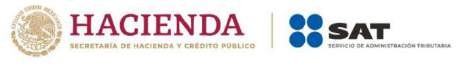 Perfil del Agente AduanalPerfil del Agente AduanalPerfil del Agente AduanalPerfil del Agente AduanalAcuse de ReciboPrimera Vez: Renovación:	Adición:	Modificación:	Los datos que proporcione sustituirán los que proporcionó cuando solicitó su autorización.Acuse de ReciboInformación General.El objetivo de este Perfil es asegurar que el Agente Aduanal implemente prácticas y procesos de seguridad, que ayuden a fortalecer la cadena de suministro mitigando el riesgo de contaminación en los embarques con productos ilícitos y asimismo reduciendo el riesgo de incurrir en incidencias durante el despacho aduanero de las mercancías.Los agentes aduanales interesados en obtener la autorización a que se refiere la regla 7.1.5., deberán tener procesos documentados y verificables. Asimismo, el Agente Aduanal que se encuentre interesado en la autorización deberá integrar los criterios exigidos en el presente documento al modelo o diseño empresarial que tenga establecido, buscando durante la implementación de los estándares en materia de seguridad, la aplicación de una cultura de análisis que soporte la toma de decisiones acorde a los valores, la misión, la visión, los códigos de ética y conducta del propio Agente Aduanal.Es importante mencionar que los alcances de los criterios mínimos de seguridad exigidos en el presente Perfil son aplicables a la operación esencial que realiza el Agente Aduanal, principalmente a los procesos relacionados con el despacho aduanero de mercancías.Asimismo, y tomando en cuenta la variedad de servicios logísticos integrados que puede brindar actualmente un Agente Aduanal a sus clientes, se contemplan ciertos criterios adicionales a cumplir, específicamente a los agentes aduanales que concentran o que cuentan con patios de resguardo y/o maniobras para los medios de transporte de mercancías objeto de comercio exterior en las mismas instalaciones donde presten sus servicios.Instrucciones de llenado:Deberá llenar un Perfil por cada una de las instalaciones asociadas a la aduana de adscripción, así como por cada una de las instalaciones asociadas a las aduanas adicionales de la patente aduanal. Esta información deberá coincidir con lo manifestado en su solicitud para Socio Comercial Certificado de Agente Aduanal.Detallar cómo el Agente Aduanal cumple o excede con lo establecido en cada uno de los numerales conforme a lo que se indica.El formato de este documento, se encuentra dividido, en dos secciones, como se detalla a continuación:Información General.El objetivo de este Perfil es asegurar que el Agente Aduanal implemente prácticas y procesos de seguridad, que ayuden a fortalecer la cadena de suministro mitigando el riesgo de contaminación en los embarques con productos ilícitos y asimismo reduciendo el riesgo de incurrir en incidencias durante el despacho aduanero de las mercancías.Los agentes aduanales interesados en obtener la autorización a que se refiere la regla 7.1.5., deberán tener procesos documentados y verificables. Asimismo, el Agente Aduanal que se encuentre interesado en la autorización deberá integrar los criterios exigidos en el presente documento al modelo o diseño empresarial que tenga establecido, buscando durante la implementación de los estándares en materia de seguridad, la aplicación de una cultura de análisis que soporte la toma de decisiones acorde a los valores, la misión, la visión, los códigos de ética y conducta del propio Agente Aduanal.Es importante mencionar que los alcances de los criterios mínimos de seguridad exigidos en el presente Perfil son aplicables a la operación esencial que realiza el Agente Aduanal, principalmente a los procesos relacionados con el despacho aduanero de mercancías.Asimismo, y tomando en cuenta la variedad de servicios logísticos integrados que puede brindar actualmente un Agente Aduanal a sus clientes, se contemplan ciertos criterios adicionales a cumplir, específicamente a los agentes aduanales que concentran o que cuentan con patios de resguardo y/o maniobras para los medios de transporte de mercancías objeto de comercio exterior en las mismas instalaciones donde presten sus servicios.Instrucciones de llenado:Deberá llenar un Perfil por cada una de las instalaciones asociadas a la aduana de adscripción, así como por cada una de las instalaciones asociadas a las aduanas adicionales de la patente aduanal. Esta información deberá coincidir con lo manifestado en su solicitud para Socio Comercial Certificado de Agente Aduanal.Detallar cómo el Agente Aduanal cumple o excede con lo establecido en cada uno de los numerales conforme a lo que se indica.El formato de este documento, se encuentra dividido, en dos secciones, como se detalla a continuación:Información General.El objetivo de este Perfil es asegurar que el Agente Aduanal implemente prácticas y procesos de seguridad, que ayuden a fortalecer la cadena de suministro mitigando el riesgo de contaminación en los embarques con productos ilícitos y asimismo reduciendo el riesgo de incurrir en incidencias durante el despacho aduanero de las mercancías.Los agentes aduanales interesados en obtener la autorización a que se refiere la regla 7.1.5., deberán tener procesos documentados y verificables. Asimismo, el Agente Aduanal que se encuentre interesado en la autorización deberá integrar los criterios exigidos en el presente documento al modelo o diseño empresarial que tenga establecido, buscando durante la implementación de los estándares en materia de seguridad, la aplicación de una cultura de análisis que soporte la toma de decisiones acorde a los valores, la misión, la visión, los códigos de ética y conducta del propio Agente Aduanal.Es importante mencionar que los alcances de los criterios mínimos de seguridad exigidos en el presente Perfil son aplicables a la operación esencial que realiza el Agente Aduanal, principalmente a los procesos relacionados con el despacho aduanero de mercancías.Asimismo, y tomando en cuenta la variedad de servicios logísticos integrados que puede brindar actualmente un Agente Aduanal a sus clientes, se contemplan ciertos criterios adicionales a cumplir, específicamente a los agentes aduanales que concentran o que cuentan con patios de resguardo y/o maniobras para los medios de transporte de mercancías objeto de comercio exterior en las mismas instalaciones donde presten sus servicios.Instrucciones de llenado:Deberá llenar un Perfil por cada una de las instalaciones asociadas a la aduana de adscripción, así como por cada una de las instalaciones asociadas a las aduanas adicionales de la patente aduanal. Esta información deberá coincidir con lo manifestado en su solicitud para Socio Comercial Certificado de Agente Aduanal.Detallar cómo el Agente Aduanal cumple o excede con lo establecido en cada uno de los numerales conforme a lo que se indica.El formato de este documento, se encuentra dividido, en dos secciones, como se detalla a continuación:Información General.El objetivo de este Perfil es asegurar que el Agente Aduanal implemente prácticas y procesos de seguridad, que ayuden a fortalecer la cadena de suministro mitigando el riesgo de contaminación en los embarques con productos ilícitos y asimismo reduciendo el riesgo de incurrir en incidencias durante el despacho aduanero de las mercancías.Los agentes aduanales interesados en obtener la autorización a que se refiere la regla 7.1.5., deberán tener procesos documentados y verificables. Asimismo, el Agente Aduanal que se encuentre interesado en la autorización deberá integrar los criterios exigidos en el presente documento al modelo o diseño empresarial que tenga establecido, buscando durante la implementación de los estándares en materia de seguridad, la aplicación de una cultura de análisis que soporte la toma de decisiones acorde a los valores, la misión, la visión, los códigos de ética y conducta del propio Agente Aduanal.Es importante mencionar que los alcances de los criterios mínimos de seguridad exigidos en el presente Perfil son aplicables a la operación esencial que realiza el Agente Aduanal, principalmente a los procesos relacionados con el despacho aduanero de mercancías.Asimismo, y tomando en cuenta la variedad de servicios logísticos integrados que puede brindar actualmente un Agente Aduanal a sus clientes, se contemplan ciertos criterios adicionales a cumplir, específicamente a los agentes aduanales que concentran o que cuentan con patios de resguardo y/o maniobras para los medios de transporte de mercancías objeto de comercio exterior en las mismas instalaciones donde presten sus servicios.Instrucciones de llenado:Deberá llenar un Perfil por cada una de las instalaciones asociadas a la aduana de adscripción, así como por cada una de las instalaciones asociadas a las aduanas adicionales de la patente aduanal. Esta información deberá coincidir con lo manifestado en su solicitud para Socio Comercial Certificado de Agente Aduanal.Detallar cómo el Agente Aduanal cumple o excede con lo establecido en cada uno de los numerales conforme a lo que se indica.El formato de este documento, se encuentra dividido, en dos secciones, como se detalla a continuación:RespuestaNotas ExplicativasDescriba y/o anexe…a) Puntos a destacar…Datos de la InstalaciónSe deberá llenar un “Perfil del Agente Aduanal” por cada una de las instalaciones asociadas a la aduana de adscripción, así como por cada una de las instalaciones asociadas a las aduanas adicionales bajo la patente aduanal.Información del Agente Aduanal.	Número de “Perfil del Agente Aduanal”:	de:Nombre del Agente Aduanal:			Patente:			Autorización:			Adscripción:		Adscripción:Aduanas Autorizadas (nombre):Datos de la InstalaciónSe deberá llenar un “Perfil del Agente Aduanal” por cada una de las instalaciones asociadas a la aduana de adscripción, así como por cada una de las instalaciones asociadas a las aduanas adicionales bajo la patente aduanal.Información del Agente Aduanal.	Número de “Perfil del Agente Aduanal”:	de:Nombre del Agente Aduanal:			Patente:			Autorización:			Adscripción:		Adscripción:Aduanas Autorizadas (nombre):Datos de la InstalaciónSe deberá llenar un “Perfil del Agente Aduanal” por cada una de las instalaciones asociadas a la aduana de adscripción, así como por cada una de las instalaciones asociadas a las aduanas adicionales bajo la patente aduanal.Información del Agente Aduanal.	Número de “Perfil del Agente Aduanal”:	de:Nombre del Agente Aduanal:			Patente:			Autorización:			Adscripción:		Adscripción:Aduanas Autorizadas (nombre):Datos de la InstalaciónSe deberá llenar un “Perfil del Agente Aduanal” por cada una de las instalaciones asociadas a la aduana de adscripción, así como por cada una de las instalaciones asociadas a las aduanas adicionales bajo la patente aduanal.Información del Agente Aduanal.	Número de “Perfil del Agente Aduanal”:	de:Nombre del Agente Aduanal:			Patente:			Autorización:			Adscripción:		Adscripción:Aduanas Autorizadas (nombre):Datos de la InstalaciónSe deberá llenar un “Perfil del Agente Aduanal” por cada una de las instalaciones asociadas a la aduana de adscripción, así como por cada una de las instalaciones asociadas a las aduanas adicionales bajo la patente aduanal.Información del Agente Aduanal.	Número de “Perfil del Agente Aduanal”:	de:Nombre del Agente Aduanal:			Patente:			Autorización:			Adscripción:		Adscripción:Aduanas Autorizadas (nombre):Datos de la InstalaciónSe deberá llenar un “Perfil del Agente Aduanal” por cada una de las instalaciones asociadas a la aduana de adscripción, así como por cada una de las instalaciones asociadas a las aduanas adicionales bajo la patente aduanal.Información del Agente Aduanal.	Número de “Perfil del Agente Aduanal”:	de:Nombre del Agente Aduanal:			Patente:			Autorización:			Adscripción:		Adscripción:Aduanas Autorizadas (nombre):Nombre y/o Denominación de la instalación:Nombre y/o Denominación de la instalación:Nombre y/o Denominación de la instalación:Nombre y/o Denominación de la instalación:Nombre y/o Denominación de la instalación:Nombre y/o Denominación de la instalación:Tipo de Instalación(oficinas administrativas, instalaciones con servicio de almacenaje de mercancía o transporte, etcétera):Número y/o letra exteriorNúmero y/o letra exteriorNúmero y/o letra exteriorNúmero y/o letra exteriorCalleNúmero y/o letra exteriorNúmero y/o letra exteriorNúmero y/o letra exteriorNúmero y/o letra exteriorNúmero y/o letra interiorColonia	Código Postal	Municipio/Delegación	Entidad FederativaColonia	Código Postal	Municipio/Delegación	Entidad FederativaColonia	Código Postal	Municipio/Delegación	Entidad FederativaColonia	Código Postal	Municipio/Delegación	Entidad FederativaColonia	Código Postal	Municipio/Delegación	Entidad FederativaColonia	Código Postal	Municipio/Delegación	Entidad FederativaAntigüedad de la Instalación (años de operación)	Actividad preponderanteAntigüedad de la Instalación (años de operación)	Actividad preponderanteAntigüedad de la Instalación (años de operación)	Actividad preponderanteAntigüedad de la Instalación (años de operación)	Actividad preponderanteAntigüedad de la Instalación (años de operación)	Actividad preponderanteAntigüedad de la Instalación (años de operación)	Actividad preponderanteTipos de servicios:Tipos de servicios:Tipos de servicios:Tipos de servicios:Tipos de servicios:Tipos de servicios:Realiza validación de pedimentos en esta instalación:Realiza validación de pedimentos en esta instalación:Realiza validación de pedimentos en esta instalación:Realiza validación de pedimentos en esta instalación:Realiza validación de pedimentos en esta instalación:Realiza validación de pedimentos en esta instalación:No. de operaciones promedio mensual (EXP):	(Por medio de transporte, marítimo, aéreo, terrestre, ferroviario, etcétera)No. de operaciones promedio mensual (EXP):	(Por medio de transporte, marítimo, aéreo, terrestre, ferroviario, etcétera)No. de operaciones promedio mensual (EXP):	(Por medio de transporte, marítimo, aéreo, terrestre, ferroviario, etcétera)No. de operaciones promedio mensual (EXP):	(Por medio de transporte, marítimo, aéreo, terrestre, ferroviario, etcétera)No. de operaciones promedio mensual (EXP):	(Por medio de transporte, marítimo, aéreo, terrestre, ferroviario, etcétera)No. de operaciones promedio mensual (EXP):	(Por medio de transporte, marítimo, aéreo, terrestre, ferroviario, etcétera)No. de operaciones promedio mensual (IMP):	(Por medio de transporte, marítimo, aéreo, terrestre, ferroviario, etcétera)No. de operaciones promedio mensual (IMP):	(Por medio de transporte, marítimo, aéreo, terrestre, ferroviario, etcétera)No. de operaciones promedio mensual (IMP):	(Por medio de transporte, marítimo, aéreo, terrestre, ferroviario, etcétera)No. de operaciones promedio mensual (IMP):	(Por medio de transporte, marítimo, aéreo, terrestre, ferroviario, etcétera)No. de operaciones promedio mensual (IMP):	(Por medio de transporte, marítimo, aéreo, terrestre, ferroviario, etcétera)No. de operaciones promedio mensual (IMP):	(Por medio de transporte, marítimo, aéreo, terrestre, ferroviario, etcétera)Número de empleados total de esta instalación:	Superficie de la Instalación (m2):Número de empleados total de esta instalación:	Superficie de la Instalación (m2):Número de empleados total de esta instalación:	Superficie de la Instalación (m2):Número de empleados total de esta instalación:	Superficie de la Instalación (m2):Número de empleados total de esta instalación:	Superficie de la Instalación (m2):Número de empleados total de esta instalación:	Superficie de la Instalación (m2):Certificaciones en programas de seguridad: (Indicar si esta instalación cuenta con una certificación por alguno de los siguientes programas)Certificaciones en programas de seguridad: (Indicar si esta instalación cuenta con una certificación por alguno de los siguientes programas)Certificaciones en programas de seguridad: (Indicar si esta instalación cuenta con una certificación por alguno de los siguientes programas)Certificaciones en programas de seguridad: (Indicar si esta instalación cuenta con una certificación por alguno de los siguientes programas)Certificaciones en programas de seguridad: (Indicar si esta instalación cuenta con una certificación por alguno de los siguientes programas)Certificaciones en programas de seguridad: (Indicar si esta instalación cuenta con una certificación por alguno de los siguientes programas)Programas de Seguridad en la Cadena de Suministros	SiNoPrograma:	Registro:Programa:	Registro:Organismo Certificador:Organismo Certificador:Organismo Certificador:Organismo Certificador:Organismo Certificador:Organismo Certificador:Certificaciones: (Indicar si cuenta con certificaciones que consideren que impactan en el proceso de su cadena de suministros, por ejemplo: ISO 9000; Procesos Logísticos Confiables, entre otros)Certificaciones: (Indicar si cuenta con certificaciones que consideren que impactan en el proceso de su cadena de suministros, por ejemplo: ISO 9000; Procesos Logísticos Confiables, entre otros)Certificaciones: (Indicar si cuenta con certificaciones que consideren que impactan en el proceso de su cadena de suministros, por ejemplo: ISO 9000; Procesos Logísticos Confiables, entre otros)Certificaciones: (Indicar si cuenta con certificaciones que consideren que impactan en el proceso de su cadena de suministros, por ejemplo: ISO 9000; Procesos Logísticos Confiables, entre otros)Nombre:Categoría:Vigencia:Nombre:Nombre:Categoría:Categoría:Vigencia:Vigencia:Nombre:Nombre:Categoría:Categoría:Vigencia:Vigencia:1. Planeación de la seguridad en la cadena de suministros.1. Planeación de la seguridad en la cadena de suministros.1. Planeación de la seguridad en la cadena de suministros.1. Planeación de la seguridad en la cadena de suministros.El Agente Aduanal debe elaborar políticas y procedimientos documentados para llevar a cabo un análisis que le permita la identificación de riesgos y debilidades en su cadena de suministros con el objeto de implementar estrategias que ayuden a mitigar el riesgo en sus operaciones.Asimismo, para construir un programa sólido de seguridad de la cadena de suministro, el Agente Aduanal debe de contar con un Comité de Seguridad que incorpore representantes de todos los departamentos relevantes, formando un equipo multifuncional que identifique áreas de oportunidad y proponga acciones de mejora continua a lo largo de la cadena de suministro e instalaciones del Agente Aduanal.De igual manera, el Agente Aduanal debe tener designados puntos de contacto para el Programa Operador Económico Autorizado, dicho personal debe involucrarse, conocer los requisitos del programa, pertenecer a la compañía y acreditar su relación con la misma, así como responder a su especialista en seguridad de la cadena de suministro (este es asignado una vez que la empresa ya cuenta con el Programa Operador Económico Autorizado).Si derivado del análisis de riesgo, surgen nuevas medidas de seguridad que el Agente Aduanal debe de incorporar, estas deben incluirse en los procedimientos existentes del Agente Aduanal y, en su caso, elaborar procedimientos nuevos, lo que crea una estructura más sostenible y enfatiza que la seguridad de la cadena de suministro es responsabilidad de todos.El Agente Aduanal debe elaborar políticas y procedimientos documentados para llevar a cabo un análisis que le permita la identificación de riesgos y debilidades en su cadena de suministros con el objeto de implementar estrategias que ayuden a mitigar el riesgo en sus operaciones.Asimismo, para construir un programa sólido de seguridad de la cadena de suministro, el Agente Aduanal debe de contar con un Comité de Seguridad que incorpore representantes de todos los departamentos relevantes, formando un equipo multifuncional que identifique áreas de oportunidad y proponga acciones de mejora continua a lo largo de la cadena de suministro e instalaciones del Agente Aduanal.De igual manera, el Agente Aduanal debe tener designados puntos de contacto para el Programa Operador Económico Autorizado, dicho personal debe involucrarse, conocer los requisitos del programa, pertenecer a la compañía y acreditar su relación con la misma, así como responder a su especialista en seguridad de la cadena de suministro (este es asignado una vez que la empresa ya cuenta con el Programa Operador Económico Autorizado).Si derivado del análisis de riesgo, surgen nuevas medidas de seguridad que el Agente Aduanal debe de incorporar, estas deben incluirse en los procedimientos existentes del Agente Aduanal y, en su caso, elaborar procedimientos nuevos, lo que crea una estructura más sostenible y enfatiza que la seguridad de la cadena de suministro es responsabilidad de todos.El Agente Aduanal debe elaborar políticas y procedimientos documentados para llevar a cabo un análisis que le permita la identificación de riesgos y debilidades en su cadena de suministros con el objeto de implementar estrategias que ayuden a mitigar el riesgo en sus operaciones.Asimismo, para construir un programa sólido de seguridad de la cadena de suministro, el Agente Aduanal debe de contar con un Comité de Seguridad que incorpore representantes de todos los departamentos relevantes, formando un equipo multifuncional que identifique áreas de oportunidad y proponga acciones de mejora continua a lo largo de la cadena de suministro e instalaciones del Agente Aduanal.De igual manera, el Agente Aduanal debe tener designados puntos de contacto para el Programa Operador Económico Autorizado, dicho personal debe involucrarse, conocer los requisitos del programa, pertenecer a la compañía y acreditar su relación con la misma, así como responder a su especialista en seguridad de la cadena de suministro (este es asignado una vez que la empresa ya cuenta con el Programa Operador Económico Autorizado).Si derivado del análisis de riesgo, surgen nuevas medidas de seguridad que el Agente Aduanal debe de incorporar, estas deben incluirse en los procedimientos existentes del Agente Aduanal y, en su caso, elaborar procedimientos nuevos, lo que crea una estructura más sostenible y enfatiza que la seguridad de la cadena de suministro es responsabilidad de todos.El Agente Aduanal debe elaborar políticas y procedimientos documentados para llevar a cabo un análisis que le permita la identificación de riesgos y debilidades en su cadena de suministros con el objeto de implementar estrategias que ayuden a mitigar el riesgo en sus operaciones.Asimismo, para construir un programa sólido de seguridad de la cadena de suministro, el Agente Aduanal debe de contar con un Comité de Seguridad que incorpore representantes de todos los departamentos relevantes, formando un equipo multifuncional que identifique áreas de oportunidad y proponga acciones de mejora continua a lo largo de la cadena de suministro e instalaciones del Agente Aduanal.De igual manera, el Agente Aduanal debe tener designados puntos de contacto para el Programa Operador Económico Autorizado, dicho personal debe involucrarse, conocer los requisitos del programa, pertenecer a la compañía y acreditar su relación con la misma, así como responder a su especialista en seguridad de la cadena de suministro (este es asignado una vez que la empresa ya cuenta con el Programa Operador Económico Autorizado).Si derivado del análisis de riesgo, surgen nuevas medidas de seguridad que el Agente Aduanal debe de incorporar, estas deben incluirse en los procedimientos existentes del Agente Aduanal y, en su caso, elaborar procedimientos nuevos, lo que crea una estructura más sostenible y enfatiza que la seguridad de la cadena de suministro es responsabilidad de todos.1.1 Análisis de riesgo.1.1 Análisis de riesgo.1.1 Análisis de riesgo.1.1 Análisis de riesgo.El Agente Aduanal debe tener medidas para identificar, analizar y mitigar los riesgos de seguridad a lo largo de la cadena de suministro, incluyendo sus instalaciones. Por lo anterior, debe contar con un procedimiento escrito y verificable para determinar el riesgo en todas sus operaciones, basado en el modelo de su organización (ejemplo: ubicación de las instalaciones, tipo de mercancía y país de origen, volumen, clientes, proveedores, rutas, contratación de personal, clasificación y manejo de documentos, Tecnologías de la Información, amenazas potenciales, etcétera) que le permita implementar y mantener medidas de seguridad apropiadas. Conforme a lo anterior, el Agente Aduanal también debe tener un proceso escrito basado en su análisis de riesgo para seleccionar nuevos socios comerciales y monitorear a los socios con los que ya se encuentra trabajando.Este procedimiento debe ejecutarse por lo menos una vez al año, de manera que permita identificar de forma permanente otras amenazas o riesgos que se consideren en su operación y en la cadena de suministro, por el resultado de algún incidente o cuando se originen por cambios en las condiciones iniciales de las instalaciones y procesos del Agente Aduanal, así como para identificar que las políticas, procedimientos y otros mecanismos de control y seguridad se estén cumpliendo. Es importante señalar, que el Comité de Seguridad de la compañía que el Agente Aduanal designe debe de participar en la elaboración y actualización del análisis de riesgo y el mantenimiento del Programa Operador Económico Autorizado.El Agente Aduanal debe tener medidas para identificar, analizar y mitigar los riesgos de seguridad a lo largo de la cadena de suministro, incluyendo sus instalaciones. Por lo anterior, debe contar con un procedimiento escrito y verificable para determinar el riesgo en todas sus operaciones, basado en el modelo de su organización (ejemplo: ubicación de las instalaciones, tipo de mercancía y país de origen, volumen, clientes, proveedores, rutas, contratación de personal, clasificación y manejo de documentos, Tecnologías de la Información, amenazas potenciales, etcétera) que le permita implementar y mantener medidas de seguridad apropiadas. Conforme a lo anterior, el Agente Aduanal también debe tener un proceso escrito basado en su análisis de riesgo para seleccionar nuevos socios comerciales y monitorear a los socios con los que ya se encuentra trabajando.Este procedimiento debe ejecutarse por lo menos una vez al año, de manera que permita identificar de forma permanente otras amenazas o riesgos que se consideren en su operación y en la cadena de suministro, por el resultado de algún incidente o cuando se originen por cambios en las condiciones iniciales de las instalaciones y procesos del Agente Aduanal, así como para identificar que las políticas, procedimientos y otros mecanismos de control y seguridad se estén cumpliendo. Es importante señalar, que el Comité de Seguridad de la compañía que el Agente Aduanal designe debe de participar en la elaboración y actualización del análisis de riesgo y el mantenimiento del Programa Operador Económico Autorizado.El Agente Aduanal debe tener medidas para identificar, analizar y mitigar los riesgos de seguridad a lo largo de la cadena de suministro, incluyendo sus instalaciones. Por lo anterior, debe contar con un procedimiento escrito y verificable para determinar el riesgo en todas sus operaciones, basado en el modelo de su organización (ejemplo: ubicación de las instalaciones, tipo de mercancía y país de origen, volumen, clientes, proveedores, rutas, contratación de personal, clasificación y manejo de documentos, Tecnologías de la Información, amenazas potenciales, etcétera) que le permita implementar y mantener medidas de seguridad apropiadas. Conforme a lo anterior, el Agente Aduanal también debe tener un proceso escrito basado en su análisis de riesgo para seleccionar nuevos socios comerciales y monitorear a los socios con los que ya se encuentra trabajando.Este procedimiento debe ejecutarse por lo menos una vez al año, de manera que permita identificar de forma permanente otras amenazas o riesgos que se consideren en su operación y en la cadena de suministro, por el resultado de algún incidente o cuando se originen por cambios en las condiciones iniciales de las instalaciones y procesos del Agente Aduanal, así como para identificar que las políticas, procedimientos y otros mecanismos de control y seguridad se estén cumpliendo. Es importante señalar, que el Comité de Seguridad de la compañía que el Agente Aduanal designe debe de participar en la elaboración y actualización del análisis de riesgo y el mantenimiento del Programa Operador Económico Autorizado.El Agente Aduanal debe tener medidas para identificar, analizar y mitigar los riesgos de seguridad a lo largo de la cadena de suministro, incluyendo sus instalaciones. Por lo anterior, debe contar con un procedimiento escrito y verificable para determinar el riesgo en todas sus operaciones, basado en el modelo de su organización (ejemplo: ubicación de las instalaciones, tipo de mercancía y país de origen, volumen, clientes, proveedores, rutas, contratación de personal, clasificación y manejo de documentos, Tecnologías de la Información, amenazas potenciales, etcétera) que le permita implementar y mantener medidas de seguridad apropiadas. Conforme a lo anterior, el Agente Aduanal también debe tener un proceso escrito basado en su análisis de riesgo para seleccionar nuevos socios comerciales y monitorear a los socios con los que ya se encuentra trabajando.Este procedimiento debe ejecutarse por lo menos una vez al año, de manera que permita identificar de forma permanente otras amenazas o riesgos que se consideren en su operación y en la cadena de suministro, por el resultado de algún incidente o cuando se originen por cambios en las condiciones iniciales de las instalaciones y procesos del Agente Aduanal, así como para identificar que las políticas, procedimientos y otros mecanismos de control y seguridad se estén cumpliendo. Es importante señalar, que el Comité de Seguridad de la compañía que el Agente Aduanal designe debe de participar en la elaboración y actualización del análisis de riesgo y el mantenimiento del Programa Operador Económico Autorizado.Respuesta:Respuesta:Notas Explicativas:Notas Explicativas:Indicar cuáles son las fuentes de información utilizadas para calificar los riesgos durante la fase de análisis.Anexar la matriz de riesgos, así como el procedimiento documentado para identificar riesgos en sus operaciones diarias a lo largo de la cadena de suministro y en sus instalaciones, el cual debe incluir como mínimo los siguientes puntos.Periodicidad con que revisa y/o actualiza el análisis de riesgo.Aspectos y/o áreas que el Agente Aduanal incorpora al análisis de riesgo.Metodología o técnicas utilizadas para realizar el análisis de riesgo.Responsables de revisar y/o actualizar el análisis de riesgo de la empresa.Asimismo, el procedimiento documentado para identificar riesgos en la cadena de suministro y sus instalaciones, deberá contemplar el proceso de apreciación y gestión del riesgo, e incluir los siguientes aspectos:Establecimiento de un contexto (cultural, político, legal, económico, geográfico, social, etcétera).Identificación de los riesgos en su cadena de suministros y sus instalaciones.Análisis del riesgo (causas, consecuencias, probabilidades y controles existentes para determinar el nivel de riesgo como “alto”, “medio” y “bajo”).Evaluación del riesgo (toma de decisiones para determinar los riesgos a tratar y prioridad para implementar el tratamiento).Tratamiento del riesgo (aplicación de alternativas para cambiar la probabilidad de que los riesgos ocurran).Seguimiento y revisión del riesgo (monitoreo de los resultados del análisis de riesgo y verificación de la eficacia de su tratamiento).Se sugiere utilizar las técnicas de administración, gestión y evaluación de riesgos de acuerdo a las normas internacionales ISO 31000, ISO 31010 e ISO 28000 que, de acuerdo a su modelo de negocio, deban implementar.1.2 Políticas de seguridad.1.2 Políticas de seguridad.El agente aduanal debe contar con políticas orientadas a prevenir, asegurar y reconocer amenazas en la seguridad de la cadena de suministro e instalaciones, como lo son el tráfico de drogas, lavado de dinero, tráfico de armas, contrabando de personas, mercancías prohibidas, actos de terrorismo, así como en el intercambio de información, reflejadas en los procedimientos correspondientes.Para promover una cultura de seguridad, el Agente Aduanal debe demostrar su compromiso con la seguridad de la cadena de suministro y el Programa Operador Económico Autorizado a través de una declaración que resalte la importancia de proteger el flujo del comercio nacional e internacional de actividades delictivas, establecida por medio de la política de seguridad. El Agente Aduanal, debe respaldar y firmar la política de seguridad.El agente aduanal debe contar con políticas orientadas a prevenir, asegurar y reconocer amenazas en la seguridad de la cadena de suministro e instalaciones, como lo son el tráfico de drogas, lavado de dinero, tráfico de armas, contrabando de personas, mercancías prohibidas, actos de terrorismo, así como en el intercambio de información, reflejadas en los procedimientos correspondientes.Para promover una cultura de seguridad, el Agente Aduanal debe demostrar su compromiso con la seguridad de la cadena de suministro y el Programa Operador Económico Autorizado a través de una declaración que resalte la importancia de proteger el flujo del comercio nacional e internacional de actividades delictivas, establecida por medio de la política de seguridad. El Agente Aduanal, debe respaldar y firmar la política de seguridad.Respuesta:Notas Explicativas:Enunciar las políticas en materia de seguridad orientadas a prevenir, asegurar y reconocer amenazas en la cadena de suministros e instalaciones del Agente Aduanal, quién es el responsable de su revisión firma y difusión hacia los empleados, así como la periodicidad con la que se lleva a cabo su actualización.Dicha política se debe comunicar a los empleados mediante un programa y/o campaña de difusión.La política de seguridad debe estar firmada por el Agente Aduanal y estar exhibida en diversas áreas de la instalación, incluyendo el sitio web del Agente Aduanal, carteles en áreas clave de la instalación (recepción, importación y/o exportación, recursos humanos, etcétera), y como parte de la capacitación inicial y de reforzamiento.1.3 Auditorías internas en la cadena de suministros.1.3 Auditorías internas en la cadena de suministros.Además del monitoreo de rutina en control y seguridad, es necesario programar y realizar auditorías por lo menos una vez al año que permita evaluar todos los procesos en materia de seguridad en la cadena de suministros de una manera más crítica y profunda, así como garantizar que sus empleados sigan los procedimientos de seguridad del Agente Aduanal.Las auditorías deben ser realizadas por el Comité de Seguridad y se debe establecer un procedimiento documentado, así como un programa o calendario para su realización. Si bien es necesario que las auditorías, estén enfocadas en la seguridad de la cadena de suministro y basadas en la evaluación, revisión y ejecución de los estándares mínimos en materia de seguridad su enfoque se debe ajustar al tamaño de la organización, nivel de riesgo, modelo de negocio y variaciones entre instalaciones.El objetivo de una auditoría interna enfocada al Programa Operador Económico Autorizado, es verificar y garantizar que los empleados sigan los procedimientos de seguridad del Agente Aduanal. El proceso de revisión no tiene que ser complejo, sin embargo, los formatos y registros que se utilicen para la aplicación de dichas revisiones deben de evidenciar que se validó la aplicación y ejecución de los procesos evaluados, además del seguimiento y cierre de acciones preventivas, correctivas y de mejora identificadas.La alta gerencia de la organización debe revisar los resultados de las auditorías, analizar las causas y emprender las acciones correctivas y/o preventivas requeridas. El proceso de auditoría debe garantizar que se recoja la información necesaria para permitir que la gerencia realice está evaluación. La revisión debe estar documentada, además de que el Comité de Seguridad del Agente Aduanal deben proporcionar y registrar las actualizaciones periódicas sobre el progreso o los resultados de cualquier auditoría, ejercicio o validación.Además del monitoreo de rutina en control y seguridad, es necesario programar y realizar auditorías por lo menos una vez al año que permita evaluar todos los procesos en materia de seguridad en la cadena de suministros de una manera más crítica y profunda, así como garantizar que sus empleados sigan los procedimientos de seguridad del Agente Aduanal.Las auditorías deben ser realizadas por el Comité de Seguridad y se debe establecer un procedimiento documentado, así como un programa o calendario para su realización. Si bien es necesario que las auditorías, estén enfocadas en la seguridad de la cadena de suministro y basadas en la evaluación, revisión y ejecución de los estándares mínimos en materia de seguridad su enfoque se debe ajustar al tamaño de la organización, nivel de riesgo, modelo de negocio y variaciones entre instalaciones.El objetivo de una auditoría interna enfocada al Programa Operador Económico Autorizado, es verificar y garantizar que los empleados sigan los procedimientos de seguridad del Agente Aduanal. El proceso de revisión no tiene que ser complejo, sin embargo, los formatos y registros que se utilicen para la aplicación de dichas revisiones deben de evidenciar que se validó la aplicación y ejecución de los procesos evaluados, además del seguimiento y cierre de acciones preventivas, correctivas y de mejora identificadas.La alta gerencia de la organización debe revisar los resultados de las auditorías, analizar las causas y emprender las acciones correctivas y/o preventivas requeridas. El proceso de auditoría debe garantizar que se recoja la información necesaria para permitir que la gerencia realice está evaluación. La revisión debe estar documentada, además de que el Comité de Seguridad del Agente Aduanal deben proporcionar y registrar las actualizaciones periódicas sobre el progreso o los resultados de cualquier auditoría, ejercicio o validación.Respuesta:Notas Explicativas:Describir el procedimiento documentado para llevar a cabo una auditoría interna, enfocada en la seguridad en la cadena de suministros, asegúrese de incluir los siguientes puntos:Señalar cómo se lleva a cabo la programación o calendarización, para realizar una auditoría interna en materia de seguridad en la cadena de suministros, que tienen implementada por parte del Agente Aduanal.Indicar quienes participan en ella, y los registros que se efectúan de la misma, así como la periodicidad con la que se llevan a cabo.Indicar cómo es que, la gerencia o el Agente Aduanal verifica el resultado de las auditorias en materia de seguridad, cómo realiza y/o implementa acciones preventivas, correctivas y de mejora además del seguimiento y cierre de las mismas.Los formatos utilizados durante las auditorías internas deberán de estar debidamente requisitados, y a través de ellos, evidenciar que los procedimientos y medidas de seguridad se estánponiendo en práctica.1.4 Planes de contingencia y/o emergencia.1.4 Planes de contingencia y/o emergencia.Debe existir un plan de contingencias y/o emergencia documentado, dicho plan debe de abordar la gestión de crisis, los planes de recuperación de la seguridad y la reanudación de la organización relacionado con la seguridad de la cadena de suministro y sus instalaciones para asegurar la continuidad del negocio en el caso de una situación que afecte el desarrollo normal de las actividades y las operaciones de comercio exterior. Una crisis o contingencia puede incluir la interrupción del movimiento de datos comerciales debido a un ataque cibernético, un incendio, el secuestro de un conductor de transporte por personas armadas, un cierre de aduanas, una amenaza de bomba, la detección de paquetes sospechosos, el corte de energía eléctrica, el robo y/o daño de mercancías, amenazas o extorsiones, bloqueos o cierre de carreteras, entre otros.Dichos planes deben ser comunicados al personal administrativo y operativo mediante programas de difusión y capacitaciones periódicas, así como realizar pruebas, ejercicios prácticos y simulacros anuales de los planes de contingencia y emergencia para constatar su efectividad, mismos de los que deberá mantener un registro debidamente requisitado y firmado (por ejemplo: reportes de resultados, minutas o informes los cuales deben ir respaldados de videograbaciones, fotografías, etcétera, que demuestren su ejecución).El plan de contingencia y/o emergencia debe actualizarse según sea necesario, en función de los cambios en las operaciones y el nivel de riesgo de la organización.Debe existir un plan de contingencias y/o emergencia documentado, dicho plan debe de abordar la gestión de crisis, los planes de recuperación de la seguridad y la reanudación de la organización relacionado con la seguridad de la cadena de suministro y sus instalaciones para asegurar la continuidad del negocio en el caso de una situación que afecte el desarrollo normal de las actividades y las operaciones de comercio exterior. Una crisis o contingencia puede incluir la interrupción del movimiento de datos comerciales debido a un ataque cibernético, un incendio, el secuestro de un conductor de transporte por personas armadas, un cierre de aduanas, una amenaza de bomba, la detección de paquetes sospechosos, el corte de energía eléctrica, el robo y/o daño de mercancías, amenazas o extorsiones, bloqueos o cierre de carreteras, entre otros.Dichos planes deben ser comunicados al personal administrativo y operativo mediante programas de difusión y capacitaciones periódicas, así como realizar pruebas, ejercicios prácticos y simulacros anuales de los planes de contingencia y emergencia para constatar su efectividad, mismos de los que deberá mantener un registro debidamente requisitado y firmado (por ejemplo: reportes de resultados, minutas o informes los cuales deben ir respaldados de videograbaciones, fotografías, etcétera, que demuestren su ejecución).El plan de contingencia y/o emergencia debe actualizarse según sea necesario, en función de los cambios en las operaciones y el nivel de riesgo de la organización.Respuesta:Notas Explicativas:Anexar el procedimiento o plan de contingencia y/o emergencias documentado relacionado con la seguridad de la cadena de suministros y sus instalaciones, para asegurar la continuidad del negocio en caso de una situación de emergencia o de seguridad, que afecte el desarrollo normal de las actividades de comercio exterior (cancelación o suspensión de patente, cierre de aduanas, actividades de comercio exterior consideradas de riesgo conforme a su análisis, actos de terrorismo, bloqueos, robos, accidentes, etcétera).Este procedimiento debe incluir, de manera enunciativa mas no limitativa, lo siguiente:Qué situaciones contempla describiendo el plan de acción y pasos que hay que seguir en caso de crisis, así como las tareas que el personal tenga asignadas durante el manejo de dichas contingencias.Qué mecanismos utiliza para difundir y asegurarse que estos planes sean efectivos.Contemplar la programación y realización de pruebas, ejercicios prácticos y simulacros anuales y cómo se documentan (por ejemplo: reportes de resultados, minutas o informes, mismos que deberán ir acompañados de videograbaciones, fotografías, etcétera, que demuestren su ejecución).2. Seguridad física.2. Seguridad física.El Agente Aduanal debe contar con mecanismos establecidos y procesos documentados para impedir, detectar o disuadir la entrada de personal no autorizado a sus instalaciones, y en su caso, patios para los medios de transporte de mercancías ubicados en las mismas instalaciones, así como el área donde se resguarda la información sensible. Conforme al análisis de riesgos del Agente Aduanal, las áreas sensibles identificadas en sus instalaciones deberán tener barreras físicas, elementos de control y disuasión contra el acceso no autorizado.El Agente Aduanal debe contar con mecanismos establecidos y procesos documentados para impedir, detectar o disuadir la entrada de personal no autorizado a sus instalaciones, y en su caso, patios para los medios de transporte de mercancías ubicados en las mismas instalaciones, así como el área donde se resguarda la información sensible. Conforme al análisis de riesgos del Agente Aduanal, las áreas sensibles identificadas en sus instalaciones deberán tener barreras físicas, elementos de control y disuasión contra el acceso no autorizado.2.1 Instalaciones.2.1 Instalaciones.Las instalaciones deben estar construidas con materiales que puedan resistir accesos no autorizados. Se deben realizar inspecciones periódicas documentadas para mantener la integridad de las estructuras, y en el caso de haberse detectado una irregularidad, efectuar la reparación correspondiente y lo antes posible por parte del personal designado para estas tareas. Asimismo, se deben tener identificados plenamente los límites territoriales, así como los diversos accesos, rutas internas y la ubicación de los edificios.Las instalaciones deben estar construidas con materiales que puedan resistir accesos no autorizados. Se deben realizar inspecciones periódicas documentadas para mantener la integridad de las estructuras, y en el caso de haberse detectado una irregularidad, efectuar la reparación correspondiente y lo antes posible por parte del personal designado para estas tareas. Asimismo, se deben tener identificados plenamente los límites territoriales, así como los diversos accesos, rutas internas y la ubicación de los edificios.Respuesta:Notas Explicativas:Indicar los materiales predominantes con los que se encuentran construidas las instalaciones (por ejemplo, de estructura de metal y paredes de lámina, paredes de ladrillo, concreto, malla ciclónica, entre otros.), y señale de qué forma se lleva a cabo la revisión y mantenimiento de las estructuras.Indicar el personal o área responsable para realizar las tareas de inspección, mantenimiento y reparación de daños de las instalaciones.Anexar un plano de distribución o arquitectónico de las instalaciones, donde se puedan identificar los límites de las instalaciones, rutas de acceso, salidas de emergencia, ubicación de los edificios u oficinas, áreas críticas,estacionamientos y colindancias.2.2 Accesos en puertas y casetas.2.2 Accesos en puertas y casetas.Las puertas de entrada o salida de personal y/o vehículos de las instalaciones del Agente Aduanal o en su caso el acceso a los patios para los medios de transporte de mercancías ubicados en el mismo lugar, deben ser atendidas, controladas, vigiladas y/o supervisadas ya sea por medio de personal propio debidamente capacitado o bien por personal de seguridad privada. La cantidad de puertas de acceso debe mantenerse al mínimo necesario. El acceso a las áreas sensibles debe estar restringido según la descripción del trabajo o las tareasasignadas.Las puertas de entrada o salida de personal y/o vehículos de las instalaciones del Agente Aduanal o en su caso el acceso a los patios para los medios de transporte de mercancías ubicados en el mismo lugar, deben ser atendidas, controladas, vigiladas y/o supervisadas ya sea por medio de personal propio debidamente capacitado o bien por personal de seguridad privada. La cantidad de puertas de acceso debe mantenerse al mínimo necesario. El acceso a las áreas sensibles debe estar restringido según la descripción del trabajo o las tareasasignadas.Respuesta:Notas Explicativas:Indicar cuantas puertas y/o accesos existen en las instalaciones, así como el horario de operación de cada una e indique de qué forma son monitoreadas (en caso de tener personal asignado, indicar la cantidad).Detallar si existen puertas y/o accesos bloqueados, o permanentemente cerradas.Describir cómo asegura que el acceso a las áreas sensibles este restringido según la descripción del trabajo o las tareas asignadas (incluya el tipo de registros y controles queutiliza).2.3 Bardas perimetrales.2.3 Bardas perimetrales.Las bardas perimetrales y/o barreras periféricas deben instalarse para asegurar los perímetros de las instalaciones del Agente Aduanal, conforme a un análisis de riesgo. En el caso de contar con patio para los medios de transporte de mercancías ubicados en las mismas instalaciones deberá estar delimitado, así como el lugar donde exista cualquier maniobra y/o manejo de la carga según corresponda. Estas deben ser inspeccionadas regularmente y llevar un registro de la revisión con la finalidad de asegurar su integridad e identificar daños, mismos que deben repararse lo antes posible por parte del personal designado para estas tareas.Las bardas perimetrales y/o barreras periféricas deben instalarse para asegurar los perímetros de las instalaciones del Agente Aduanal, conforme a un análisis de riesgo. En el caso de contar con patio para los medios de transporte de mercancías ubicados en las mismas instalaciones deberá estar delimitado, así como el lugar donde exista cualquier maniobra y/o manejo de la carga según corresponda. Estas deben ser inspeccionadas regularmente y llevar un registro de la revisión con la finalidad de asegurar su integridad e identificar daños, mismos que deben repararse lo antes posible por parte del personal designado para estas tareas.Respuesta:Notas Explicativas:Describir el tipo de cerca, barrera periférica y/o bardas con las que cuentan las instalaciones del Agente Aduanal, asegúrese de incluir los siguientes puntos:Señalar las características de las mismas (material, dimensiones, etcétera).En caso de no contar con bardas, justificar detalladamente la razón.Periodicidad con la que se verifica la integridad de las bardas perimétricas, y los registros que se llevan a cabo con la finalidad de asegurar su integridad e identificar daños, mismos que deben repararse lo antes posible.Indicar el personal o área responsable para realizar las tareas de inspección y reparación de daños.En caso de contar con patio para medios de transporte en sus instalaciones, describa como se encuentra delimitado.El procedimiento para la inspección de las bardas perimétricas podrá incluir:Personal responsable para llevar a cabo el proceso.Cómo y con qué frecuencia se llevan a cabo las inspecciones de las cercas, bardas perimétricas y/o periféricas y los edificios.Cómo se lleva a cabo el registro de la inspección.Quién es el responsable de verificar que las reparaciones y/o modificaciones cumplan con las especificaciones técnicas y requisitos de seguridadnecesarias.2.4 Estacionamientos.2.4 Estacionamientos.En el caso de contar con estacionamientos en las instalaciones el acceso a los mismos debe ser controlado y monitoreado por el personal de seguridad o designado para esta tarea. Se debe prohibir que los vehículos privados (de empleados, visitantes, proveedores y contratistas, entre otros) se estacionen en su caso dentro del patio para medios de transporte, así como en áreas adyacentes.En el caso de contar con estacionamientos en las instalaciones el acceso a los mismos debe ser controlado y monitoreado por el personal de seguridad o designado para esta tarea. Se debe prohibir que los vehículos privados (de empleados, visitantes, proveedores y contratistas, entre otros) se estacionen en su caso dentro del patio para medios de transporte, así como en áreas adyacentes.Respuesta:Notas Explicativas:Describir el procedimiento para el control y monitoreo de los estacionamientos, asegúrese de incluir los siguientes puntos:Responsables de controlar y monitorear el acceso a los estacionamientos.Identificación de los estacionamientos (en su caso) especifique si el estacionamiento de empleados, visitantes, se encuentra separado de las áreas de almacenaje y manejo de mercancías.Cómo se lleva a cabo el control de entrada y salida de vehículos a las instalaciones. Indicar los registros que se realizan para el control del estacionamiento, los mecanismos de control existentes, por ejemplo: tarjetones, tarjetas lectoras, corbatines, etcétera, cómo se asignan y el área responsable de hacerlo.Políticas o mecanismos (en su caso) para no permitir el ingreso de vehículos privados a las áreas de almacenaje y manejo de mercancía.2.5 Control de llaves y dispositivos de cerraduras.2.5 Control de llaves y dispositivos de cerraduras.Las ventanas, puertas, así como las cercas interiores y exteriores deberán asegurarse con dispositivos de cierre, estos dispositivos se deben implementar conforme al análisis de riesgo del Agente Aduanal. Asimismo, el Agente Aduanal debe contar con procedimientos documentados para el manejo, resguardo, asignación y control de las llaves en las instalaciones, llevando un registro y establecer cartas responsivas firmadas por las personas que cuentan con llaves o accesos autorizados conforme a su nivel de responsabilidad y labores dentro su área de trabajo.Las ventanas, puertas, así como las cercas interiores y exteriores deberán asegurarse con dispositivos de cierre, estos dispositivos se deben implementar conforme al análisis de riesgo del Agente Aduanal. Asimismo, el Agente Aduanal debe contar con procedimientos documentados para el manejo, resguardo, asignación y control de las llaves en las instalaciones, llevando un registro y establecer cartas responsivas firmadas por las personas que cuentan con llaves o accesos autorizados conforme a su nivel de responsabilidad y labores dentro su área de trabajo.Respuesta:Notas Explicativas:Indicar si todas las puertas, ventanas, entradas interiores y exteriores disponen de mecanismos de cierre o seguridad.Anexar el o los procedimientos documentados para el control, resguardo, asignación y manejo de las llaves y/o dispositivos de cierre de las instalaciones, oficinas y áreas interioresAsegurar que dichos procedimientos incluyan los siguientes puntos:Responsables de administrar y controlar la seguridad de las llaves.Formato y/o registro de control para el préstamo de llaves.Tratamiento de pérdida o no devolución de llaves.Señalar si existen áreas en las que se acceda con dispositivos electrónicos y/o algún otro mecanismo de acceso.2.6 Alumbrado.2.6 Alumbrado.El alumbrado dentro y fuera de las instalaciones debe permitir una clara identificación de personas, material y/o equipo que ahí se encuentre, incluyendo las siguientes áreas: entradas, salidas, bardas perimetrales y/o periféricas, cercas interiores y áreas de estacionamiento en su caso. Se debe contar con un sistema de emergencia y/o respaldo en las áreas sensibles.El alumbrado dentro y fuera de las instalaciones debe permitir una clara identificación de personas, material y/o equipo que ahí se encuentre, incluyendo las siguientes áreas: entradas, salidas, bardas perimetrales y/o periféricas, cercas interiores y áreas de estacionamiento en su caso. Se debe contar con un sistema de emergencia y/o respaldo en las áreas sensibles.Respuesta:Notas Explicativas:Describir el procedimiento para la operación y mantenimiento del sistema de iluminación. Asegúrese de incluir los siguientes puntos:Señalar qué áreas se encuentran iluminadas y cuáles cuentan con sistema de respaldo (Indique si cuenta con una planta de poder auxiliar o algún otro mecanismo para suministrar energía eléctrica en caso de alguna contingencia).De qué manera se cerciora que el sistema de iluminación tenga continuidad ante la falta de suministro en cada una de las áreas de las instalaciones, de manera que permita una clara identificación del personal, material y/o equipo que ahí se encuentra.Responsable del control de los sistemas de iluminación.Programa de mantenimiento y revisión (en caso de coincidir con otro proceso, indicarlo).El procedimiento podrá incluir:Cómo se controla el sistema de iluminación.Horarios de funcionamiento.Identificación de áreas con iluminación permanente.2.7 Sistemas de alarma y de circuito cerrado de televisión y video vigilancia.2.7 Sistemas de alarma y de circuito cerrado de televisión y video vigilancia.Los sistemas de alarma y de circuito cerrado de televisión y video vigilancia y las tecnologías de la seguridad, se deben utilizar para vigilar, notificar o disuadir accesos no autorizados y actividades prohibidas en las instalaciones y demás áreas consideradas sensibles, notificar al área correspondiente, además de utilizarse como herramienta de prueba en investigaciones derivadas de algún incidente de seguridad.Estos sistemas y tecnologías de seguridad, deben colocarse de acuerdo a un análisis de riesgo previo de tal forma que se mantengan vigiladas y monitoreadas las áreas que impliquen el acceso de personal, visitantes y proveedores, y en su caso las áreas de acceso para vehículos de pasajeros y vehículos de carga y demás consideradas sensibles.Dichos sistemas deben permitir una clara identificación del área o ambiente que vigila, estar permanentemente grabando y mantener un respaldo de las grabaciones por lo menos de un mes, con la finalidad de tener los elementos necesarios para deslindar responsabilidades en caso de un incidente de seguridad.Los sistemas de alarma y de circuito cerrado de televisión y video vigilancia y las tecnologías de seguridad, debe contar con un procedimiento documentado de operación que incluya la supervisión del buen estado del equipo y la verificación de la correcta posición de las cámaras, indicando la frecuencia con la que debe realizar el respaldo de las grabaciones, así como los responsables de su operación. Dicho sistema y toda la infraestructura de tecnología de seguridad deberá tener un acceso restringido.Los sistemas de alarma y de circuito cerrado de televisión y video vigilancia y las tecnologías de la seguridad, se deben utilizar para vigilar, notificar o disuadir accesos no autorizados y actividades prohibidas en las instalaciones y demás áreas consideradas sensibles, notificar al área correspondiente, además de utilizarse como herramienta de prueba en investigaciones derivadas de algún incidente de seguridad.Estos sistemas y tecnologías de seguridad, deben colocarse de acuerdo a un análisis de riesgo previo de tal forma que se mantengan vigiladas y monitoreadas las áreas que impliquen el acceso de personal, visitantes y proveedores, y en su caso las áreas de acceso para vehículos de pasajeros y vehículos de carga y demás consideradas sensibles.Dichos sistemas deben permitir una clara identificación del área o ambiente que vigila, estar permanentemente grabando y mantener un respaldo de las grabaciones por lo menos de un mes, con la finalidad de tener los elementos necesarios para deslindar responsabilidades en caso de un incidente de seguridad.Los sistemas de alarma y de circuito cerrado de televisión y video vigilancia y las tecnologías de seguridad, debe contar con un procedimiento documentado de operación que incluya la supervisión del buen estado del equipo y la verificación de la correcta posición de las cámaras, indicando la frecuencia con la que debe realizar el respaldo de las grabaciones, así como los responsables de su operación. Dicho sistema y toda la infraestructura de tecnología de seguridad deberá tener un acceso restringido.Respuesta:Notas Explicativas:Mencionar el procedimiento documentado en que indique el funcionamiento del sistema central de alarmas externo o sensores, y en su caso, describa los siguientes puntos:Indicar si las puertas y ventanas tienen sensores de alarma, así como las áreas donde se cuenta con sensores de movimiento.Procedimiento a seguir en caso de activarse una alarma.Indicar el personal, área responsable o proveedor de servicio de dar mantenimiento, cómo se reportan fallas y los registros que utilizan.Describir el procedimiento documentado para la operación de los sistemas de alarma y de circuito cerrado de televisión y video vigilancia y las tecnologías de seguridad (este debe revisarse y actualizarse anualmente y de acuerdo con el análisis de riesgo o las circunstancias), asegúrese de incluir los siguientes puntos:Indicar el número de cámaras de seguridad de los sistemas de alarma y de circuito cerrado de televisión y video vigilancia instaladas, características técnicas y su ubicación. Detallar si cubre los puntos de entrada y salida de las instalaciones, para cubrir el movimiento de vehículos e individuos, así como el lugar de almacenaje de los vehículos). Anexar un layout o mapa de distribución de las cámaras de seguridad.Señalar la ubicación de los sistemas de alarma y de circuito cerrado de televisión y video vigilancia y las tecnologías de seguridad, dónde se localizan los monitores, quién los revisa, así como los horarios de operación, y en su caso, si existen estaciones de monitoreo remoto. Toda la infraestructura de tecnología de seguridad debe estar protegida físicamente contra el acceso no autorizado.Se deben realizar revisiones periódicas y aleatorias de las grabaciones. Indicar de qué forma las revisan (aleatoria, cada semana, eventos especiales, áreas restringidas, etcétera), quién es el personal designado y cómo se involucra en las revisiones. Los resultados de las revisiones deben documentarse para incluir acciones correctivas para fines de auditoría.Indicar por cuánto tiempo se mantienen estas grabaciones (debiendo ser por lo menos de un mes).Los sistemas de alarma y de circuito cerrado de televisión y video vigilancia y las tecnologías de seguridad deben de contar con una fuente de energía alternativa que permita que estos continúen funcionando en caso de una pérdida inesperada de energía directa. Por lo anterior, indique si los sistemas de alarma y de circuito cerrado de televisión y video vigilancia y las tecnologías de seguridad se encuentran respaldadas por una planta de poder eléctrica o algún otro mecanismo para suministrar energía eléctrica que garanticen su funcionamiento. Estos sistemas deberían de tener una función de alarma/notificación, que indique una condición de falla en el funcionamiento y/ o grabación, señale si sus sistemas tienen dicha función.Indicar si adicionalmente a los sistemas de alarma y de circuito cerrado de televisión y video vigilancia, utilizan algún otro tipo de tecnología para robustecer las medidas de seguridad con las que ya cuenta.Describir el procedimiento que se ha implementadopara probar e inspeccionar de manera regular los sistemas de alarma y de circuito cerrado detelevisión y video vigilancia y las tecnologías de seguridad para asegurar su buen funcionamiento. Los resultados de las inspecciones y las pruebas de funcionamiento deben estar documentadas, al igual que las acciones correctivas necesarias (estas se deben implementar lo antes posible). Adicionalmente, que los resultados documentados de estas inspecciones se mantengan durante un tiempo suficiente para fines de auditoría.VIII.  Indicar si el proveedor de los sistemas de alarma y de circuito cerrado de televisión y video vigilancia, tiene acceso a las cámaras de seguridad, si es el encargado de realizar el monitoreo de las mismas, de qué forma se controlan los accesos y quién es el responsable de dicho monitoreo.3. Controles de acceso físico.3. Controles de acceso físico.Los controles de acceso físico, son mecanismos o procedimientos que previenen e impiden la entrada no autorizada a las instalaciones, mantienen control de ingreso a personal administrativo y/o visitantes, así como a los operadores/choferes de los medios de transporte en su caso y protegen los bienes del Agente Aduanal.Los controles de acceso deben incluir la identificación de todos los empleados, visitantes y proveedores en todos los puntos de entrada. Asimismo, se deben mantener registros y evaluar permanentemente los mecanismos o procedimientos documentados de ingreso a las instalaciones, siendo la base para comenzar a integrar la seguridad como una de las funciones primordiales dentro de las mismas.Los controles de acceso físico, son mecanismos o procedimientos que previenen e impiden la entrada no autorizada a las instalaciones, mantienen control de ingreso a personal administrativo y/o visitantes, así como a los operadores/choferes de los medios de transporte en su caso y protegen los bienes del Agente Aduanal.Los controles de acceso deben incluir la identificación de todos los empleados, visitantes y proveedores en todos los puntos de entrada. Asimismo, se deben mantener registros y evaluar permanentemente los mecanismos o procedimientos documentados de ingreso a las instalaciones, siendo la base para comenzar a integrar la seguridad como una de las funciones primordiales dentro de las mismas.3.1 Personal de seguridad.3.1 Personal de seguridad.De acuerdo a su análisis de riesgo, el Agente Aduanal debe contar con personal de seguridad y vigilancia o personal designado. Este personal desempeña un rol importante en la protección física de las instalaciones y en su caso del patio donde se resguardan los vehículos de carga, así como para controlar el acceso de todas las personas al inmueble.El personal de seguridad o personal designado para estas tareas, deberá contar con un procedimiento documentado para llevar a cabo sus funciones y tener pleno conocimiento de los mecanismos y procedimientos en situaciones de emergencia, detección de personas no autorizadas o cualquier incidente de seguridad en la instalación. El Agente Aduanal debe verificar periódicamente el cumplimiento de los procedimientos políticas y funciones a través de auditorías internas con el objetivo de verificar su correcta ejecución.Asimismo, el Agente Aduanal deberá contar con dispositivos y/o sistemas de comunicación con la finalidad de tener un contacto inmediato con el personal de seguridad y/o con las autoridades correspondientes.De acuerdo a su análisis de riesgo, el Agente Aduanal debe contar con personal de seguridad y vigilancia o personal designado. Este personal desempeña un rol importante en la protección física de las instalaciones y en su caso del patio donde se resguardan los vehículos de carga, así como para controlar el acceso de todas las personas al inmueble.El personal de seguridad o personal designado para estas tareas, deberá contar con un procedimiento documentado para llevar a cabo sus funciones y tener pleno conocimiento de los mecanismos y procedimientos en situaciones de emergencia, detección de personas no autorizadas o cualquier incidente de seguridad en la instalación. El Agente Aduanal debe verificar periódicamente el cumplimiento de los procedimientos políticas y funciones a través de auditorías internas con el objetivo de verificar su correcta ejecución.Asimismo, el Agente Aduanal deberá contar con dispositivos y/o sistemas de comunicación con la finalidad de tener un contacto inmediato con el personal de seguridad y/o con las autoridades correspondientes.Respuesta:Notas Explicativas:Describir el procedimiento documentado para la operación del personal de seguridad, y asegúrese de incluir los siguientes puntos:Describir el procedimiento que el personal debe realizar para contactar al personal de seguridad, personal designado o en su caso, con la autoridad correspondiente.Indicar qué aparatos de comunicación utiliza el personal de seguridad o el personal designado(teléfonos fijos, celulares, radios, sistema de alarma, etcétera).Indicar el número de personal de seguridad que labora en las instalaciones del Agente Aduanal.Señalar los cargos y/o funciones del personal, y horarios de operación.En caso de contratarse un servicio externo, proporcionar los datos generales de la empresa (clave en el RFC, razón social y domicilio), especificar número de personal empleado, detalles de operación, registros y reportes que utilizan para desempeñar sus funciones.En caso de contar con personal armado; describa el procedimiento para el control y resguardo de las armas.3.2 Identificación de los empleados, visitantes y proveedores.3.2 Identificación de los empleados, visitantes y proveedores.Debe existir un sistema de identificación de empleados, visitantes y proveedores con fines de acceso a las instalaciones. Los empleados sólo deben tener acceso a aquellas áreas que necesiten para desempeñar sus funciones. El acceso a las áreas sensibles debe estar restringido según la descripción del trabajo o las tareas asignadas.Los visitantes y proveedores deberán presentar identificación oficial con fotografía con fines de documentación a su llegada y se deberá llevar un registro. Todos los visitantes y proveedores deben recibir una identificación temporal, estar acompañados por personal que labore con el Agente Aduanal durante su permanencia en las instalaciones y asegurarse que el visitante/proveedor porte siempre en un lugar visible la identificación provisional proporcionada.La gerencia o el personal de seguridad del Agente Aduanal, deben controlar adecuadamente la entrega y devolución de insignias de identificación de empleados, visitantes y proveedores y asegurarse que porten siempre en un lugar visible la identificación proporcionada. Este procedimiento deberá estar documentado, así como los procedimientos para la entrega, devolución y cambio de dispositivos de acceso (por ejemplo, llaves, gafetes y/o credenciales, tarjetas de proximidad, etcétera).Debe existir un sistema de identificación de empleados, visitantes y proveedores con fines de acceso a las instalaciones. Los empleados sólo deben tener acceso a aquellas áreas que necesiten para desempeñar sus funciones. El acceso a las áreas sensibles debe estar restringido según la descripción del trabajo o las tareas asignadas.Los visitantes y proveedores deberán presentar identificación oficial con fotografía con fines de documentación a su llegada y se deberá llevar un registro. Todos los visitantes y proveedores deben recibir una identificación temporal, estar acompañados por personal que labore con el Agente Aduanal durante su permanencia en las instalaciones y asegurarse que el visitante/proveedor porte siempre en un lugar visible la identificación provisional proporcionada.La gerencia o el personal de seguridad del Agente Aduanal, deben controlar adecuadamente la entrega y devolución de insignias de identificación de empleados, visitantes y proveedores y asegurarse que porten siempre en un lugar visible la identificación proporcionada. Este procedimiento deberá estar documentado, así como los procedimientos para la entrega, devolución y cambio de dispositivos de acceso (por ejemplo, llaves, gafetes y/o credenciales, tarjetas de proximidad, etcétera).Respuesta:Notas Explicativas:Anexar el procedimiento documentado para el control de las identificaciones.Describir el procedimiento para la identificación de los empleados y asegúrese de incluir los siguientes puntos:Mecanismos de identificación (gafete y/o credencial con foto, uniforme, control de acceso, biométricos, tarjetas de proximidad, etcétera).Identificar si los empleados utilizan uniformes, cómo son asignados (por puesto, área, funciones, etcétera) y retirados (en su caso).Indicar cómo se identifica al personal contratado por un socio comercial, que labore dentro de las instalaciones (contratistas, sub-contratados, etcétera).El procedimiento, también debe describir cómo el Agente Aduanal entrega, cambia y retira las identificaciones ycontroles de acceso del empleado y asegúrese de incluir las áreas responsables de autorizarlas y administrarlas.Indicar cómo asegura que el acceso a las áreas sensibles este restringido según la descripción del trabajo o las tareas asignadas (incluya el tipo de registros y controles que utiliza).Describir el procedimiento para el control de acceso de los visitantes y proveedores, asegúrese de incluir los siguientes puntos:Señalar qué registros se llevan a cabo (formatos personales por cada visita, bitácoras, entre otros).El registro de visitantes y proveedores debe incluir lo siguiente:Fecha de la visita;Nombre del visitante;Número de identificación con foto (documentos oficiales, como: licencia de manejo, pasaporte, INE, etcétera);Hora de entrada y de salida;En el caso de acceso vehicular, el formato deberá incluir los datos del vehículo particular o de carga (modelo, placa, número de remolque, etcétera).Señalar quién es la persona responsable de acompañar al visitante y/o proveedor, y si existen áreas restringidas para su ingreso.3.3 Procedimiento de identificación y retiro de personas o vehículos no autorizados.3.3 Procedimiento de identificación y retiro de personas o vehículos no autorizados.El Agente Aduanal debe contar con procedimientos documentados que especifiquen cómo identificar, enfrentar o reportar a personas y/o vehículos no autorizados o identificados, dicho procedimiento debe ser comunicado al personal responsable mediante capacitación. La capacitación debe estar documentada.El Agente Aduanal debe contar con procedimientos documentados que especifiquen cómo identificar, enfrentar o reportar a personas y/o vehículos no autorizados o identificados, dicho procedimiento debe ser comunicado al personal responsable mediante capacitación. La capacitación debe estar documentada.Respuesta:Notas Explicativas:Anexar el procedimiento documentado para identificar, enfrentar o reportar personas y/o vehículos no autorizados o identificados. El procedimiento deberá incluir:Personal responsable.Designar a una persona o área responsable para ser informado de los incidentes de seguridad.Indicaciones para enfrentar y dirigirse al personal no identificado.Señalar en qué casos deberá reportarse a las autoridades correspondientes.Señalar cómo se lleva a cabo el registro de los incidentes y las medidas adoptadas en cada caso.3.4 Entregas de mensajería y paquetería.3.4 Entregas de mensajería y paquetería.La mensajería y paquetería destinada al Agente Aduanal o a su personal debe ser examinada a su llegada y antes de ser distribuida a las áreas y destinos correspondientes.Asimismo, el Agente Aduanal deberá de tener un procedimiento documentado para la recepción y revisión de mensajería y paquetería, el cual debe ser comunicado al personal responsable mediante capacitación. La capacitación debe estar documentada.La mensajería y paquetería destinada al Agente Aduanal o a su personal debe ser examinada a su llegada y antes de ser distribuida a las áreas y destinos correspondientes.Asimismo, el Agente Aduanal deberá de tener un procedimiento documentado para la recepción y revisión de mensajería y paquetería, el cual debe ser comunicado al personal responsable mediante capacitación. La capacitación debe estar documentada.Respuesta:Notas Explicativas:Describir el procedimiento para la recepción y revisión de mensajería y paquetería y asegúrese de incluir lo siguiente:Personal encargado de llevar a cabo el procedimiento.Indicar cómo se identifica al personal o proveedor del servicio de mensajería y paquetería (señale si requiere de procedimiento adicional al de acceso a proveedores).Señalar cómo se lleva a cabo la revisión de la mensajería y/o paquetes, qué mecanismo utiliza, los registros que se llevan a cabo y en su caso, los incidentes detectados.Describir las características o elementos para determinar qué mensajería y/o paquetería es sospechosa.Señalar qué acción realiza en el caso de detectar mensajería y/o paquetes sospechosos.4. Socios comerciales.4. Socios comerciales.El Agente Aduanal debe contar con procedimientos escritos y verificables para la selección y contratación de nuevos socios comerciales y monitoreo de los socios con los que ya se encuentra trabajando, como sociedades con otros agentes aduanales, corresponsalías, empresas manufactureras, almacenes, empresas transportistas, clientes, proveedores de sistemas y Tecnologías de la Información, colocación y mantenimiento de los sistemas de alarma y de circuito cerrado de televisión y video vigilancia, proveedores de sellos de alta seguridad, recolección y reciclaje, empresas que brinden el servicio de digitalización de documentos, entre otros y de acuerdo a su análisis de riesgo, exigir que cumplan con las medidas de seguridad para fortalecer la cadena de suministros internacional.El análisis de riesgo que realice el Agente Aduanal respecto a sus socios comerciales (clientes y proveedores), deberá incluir riesgos relacionados con la identificación de actividades relacionadas con el lavado de dinero y la financiación del terrorismo. Adicionalmente, el Agente Aduanal debe fomentar una política y un programa de cumplimiento social documentado que, como mínimo, aborde cómo entre sus empleados y socios comerciales podrían garantizar que los bienes, insumos o mercancías nacionales e importadas a México para la elaboración de productos o mercancías no provienen de la extracción, producción o fabricación, total o parcialmente, con formas prohibidas de trabajo, es decir, forzoso u obligado incluido el trabajo infantil forzoso u obligado, al amparo del artículo 23.6 del T-MEC y el Acuerdo del Trabajo y Previsión Social que establece las mercancías cuya importación estásujeta a regulación a cargo de la Secretaría del Trabajo y Previsión Social, publicado en el DOF el 17 de febrero de 2023.El Agente Aduanal debe contar con procedimientos escritos y verificables para la selección y contratación de nuevos socios comerciales y monitoreo de los socios con los que ya se encuentra trabajando, como sociedades con otros agentes aduanales, corresponsalías, empresas manufactureras, almacenes, empresas transportistas, clientes, proveedores de sistemas y Tecnologías de la Información, colocación y mantenimiento de los sistemas de alarma y de circuito cerrado de televisión y video vigilancia, proveedores de sellos de alta seguridad, recolección y reciclaje, empresas que brinden el servicio de digitalización de documentos, entre otros y de acuerdo a su análisis de riesgo, exigir que cumplan con las medidas de seguridad para fortalecer la cadena de suministros internacional.El análisis de riesgo que realice el Agente Aduanal respecto a sus socios comerciales (clientes y proveedores), deberá incluir riesgos relacionados con la identificación de actividades relacionadas con el lavado de dinero y la financiación del terrorismo. Adicionalmente, el Agente Aduanal debe fomentar una política y un programa de cumplimiento social documentado que, como mínimo, aborde cómo entre sus empleados y socios comerciales podrían garantizar que los bienes, insumos o mercancías nacionales e importadas a México para la elaboración de productos o mercancías no provienen de la extracción, producción o fabricación, total o parcialmente, con formas prohibidas de trabajo, es decir, forzoso u obligado incluido el trabajo infantil forzoso u obligado, al amparo del artículo 23.6 del T-MEC y el Acuerdo del Trabajo y Previsión Social que establece las mercancías cuya importación estásujeta a regulación a cargo de la Secretaría del Trabajo y Previsión Social, publicado en el DOF el 17 de febrero de 2023.4.1 Criterios de selección.4.1 Criterios de selección.Deben existir procedimientos documentados para la selección, seguimiento y renovación de relaciones comerciales con los asociados de negocio o proveedores, que incluyan entrevistas, verificación de referencias, métodos de evaluación y uso de la información proporcionada. La información derivada de la investigación y/o evaluación de los asociados de negocio y/o proveedores deberá documentarse y estar integrada por un expediente (físico o electrónico). El procedimiento para la selección de socios comerciales deberá incluir, indicadores para detectar clientes o proveedores que podrían no ser legítimos o con domicilios no localizados, además de investigaciones, revisiones o evaluaciones de dichos socios para la identificación y control de las actividades relacionadas con el lavado de dinero y la financiación del terrorismo. Si la investigación y/o evaluación de algún socio comercial conduce a dudas sustanciales sobre la veracidad de sus operaciones o servicios, el Agente Aduanal deberá evitar su contratación y, en su caso, notificar a su especialista de seguridad o contacto del Programa Operador Económico Autorizado y a la autoridad correspondiente sobre sus sospechas.El Agente Aduanal debe contar con el procedimiento escrito para la identificación de actividades vulnerables establecidas en el artículo 17, fracción XIV, así como para dar cumplimiento a las obligaciones establecidas en el artículo 18 de la Ley Federal de Prevención e Identificación de Operaciones con Recursos de Procedencia Ilícita (LFPIORPI).Deben existir procedimientos documentados para la selección, seguimiento y renovación de relaciones comerciales con los asociados de negocio o proveedores, que incluyan entrevistas, verificación de referencias, métodos de evaluación y uso de la información proporcionada. La información derivada de la investigación y/o evaluación de los asociados de negocio y/o proveedores deberá documentarse y estar integrada por un expediente (físico o electrónico). El procedimiento para la selección de socios comerciales deberá incluir, indicadores para detectar clientes o proveedores que podrían no ser legítimos o con domicilios no localizados, además de investigaciones, revisiones o evaluaciones de dichos socios para la identificación y control de las actividades relacionadas con el lavado de dinero y la financiación del terrorismo. Si la investigación y/o evaluación de algún socio comercial conduce a dudas sustanciales sobre la veracidad de sus operaciones o servicios, el Agente Aduanal deberá evitar su contratación y, en su caso, notificar a su especialista de seguridad o contacto del Programa Operador Económico Autorizado y a la autoridad correspondiente sobre sus sospechas.El Agente Aduanal debe contar con el procedimiento escrito para la identificación de actividades vulnerables establecidas en el artículo 17, fracción XIV, así como para dar cumplimiento a las obligaciones establecidas en el artículo 18 de la Ley Federal de Prevención e Identificación de Operaciones con Recursos de Procedencia Ilícita (LFPIORPI).Respuesta:Notas Explicativas:Anexar el procedimiento documentado para la selección y contratación de nuevos socios comerciales, y monitoreo de los socios con los que ya se encuentra trabajando, esto comprende cualquier tipo de cliente y proveedor, que tenga una relación comercial con el Agente Aduanal y asegúrese de incluir los siguientes puntos:Qué información es requerida a su socio comercial.Qué aspectos son revisados e investigados (el resultado de la investigación debe integrarse en el expediente).Los indicadores para identificar clientes o proveedores que podrían no ser legítimos (pagos por encima de la tarifa estándar, en efectivo; tener poco conocimiento de la mercancía que se va a despachar; ser evasivo; información de contacto mínima (teléfono celular, puntos de contacto, correos electrónicos, entre otros); empresas de reciente creación o negocios sin historial comercial, etcétera) o con domicilios no localizados. Este punto refiere a señalar todas aquellas alertas para determinar que un socio comercial no es confiable y así, realizar una investigación más profunda y evaluar si se debe trabajar con él.Indicar si mantiene un expediente físico o electrónico de cada uno de sus socios comerciales, así como la información que debe contener.Para el caso de los proveedores, señale de qué manera se evalúan los servicios de su socio comercial y qué puntos revisa.Asimismo, los expedientes por cada uno de ellos deben contener al menos los documentos que los identifiquen fiscaly administrativamente dependiendo el tipo de relación que se tenga con el socio comercial. Considerando los siguientes:Encargo conferido: Lo otorgará en original independiente del que haya entregado en forma electrónica, por cada operación de comercio exterior que realice.Copia del mandato o poder del representante legal en su caso.Copia certificada de acta constitutiva de la empresa (debidamente identificada ante el Registro Público de la Propiedad y el Comercio).Alta en el RFC del importador o exportador.Aviso de cambio de domicilio fiscal, en su caso.Copia de identificación oficial con fotografía del importador/exportador y del representante legal, en caso de ser persona moral.Anexar el procedimiento documentado para dar cumplimiento a la LFPIORPI, el cual debe contener como mínimo:Acciones a tomar cuando se identifica alguna de las actividades vulnerables marcadas en la Ley citada.Avisos ante la SHCP.Integración de expedientes de los clientes susceptibles a esta Ley.El expediente debe incluir como mínimo lo siguiente:Datos de la empresa (nombre, clave en el RFC, actividad, etcétera).Datos del representante legal.Comprobante de domicilio.Referencias comerciales.Contratos,	acuerdos	y/o	convenios	de confidencialidad.Políticas de seguridad.En su caso, certificado o número de certificación en los programas de seguridad a los que pertenezca.4.2 Requerimientos en seguridad.4.2 Requerimientos en seguridad.El agente aduanal debe contar con un procedimiento documentado en el que, de acuerdo a su análisis de riesgo, solicite requisitos adicionales en materia de seguridad a aquellos socios comerciales que intervengan en su cadena de suministro tales como transportistas, empresas de seguridad privada, prestadoras de servicio para carga y descarga de mercancía,El agente aduanal debe contar con un procedimiento documentado en el que, de acuerdo a su análisis de riesgo, solicite requisitos adicionales en materia de seguridad a aquellos socios comerciales que intervengan en su cadena de suministro tales como transportistas, empresas de seguridad privada, prestadoras de servicio para carga y descarga de mercancía,corresponsalías, además de los que arroje el análisis efectuado. Así como de los proveedores de servicios de limpieza, cafetería, seguridad privada, contratación de personal, proveedores de sellos de alta seguridad, recolección y reciclaje, entre otros.Los requisitos deberán estar basados en los requisitos mínimos de seguridad establecidos por la AGACE, o en caso de existir, el Perfil específico para cada actor de la cadena de suministros que le corresponda.El Agente Aduanal debe solicitar a sus socios comerciales la documentación que acredite y compruebe que cumple con los estándares mínimos de seguridad establecidos en el “Perfil del Agente Aduanal”, ya sea a través de una declaración escrita emitida por el representante legal del socio, convenios o cláusulas contractuales, respaldado con documentación que avale el cumplimiento de los requisitos establecidos en el Programa Operador Económico Autorizado. De igual manera, el Agente Aduanal debe tener en cuenta y conocer los requisitos específicos del Programa Operador Económico Autorizado que serán aplicables a cada uno de sus socios comerciales, en función de su actividad dentro de la cadena de suministro.En el caso de los socios comerciales que proveen un servicio dentro de las instalaciones del Agente Aduanal, deben estar obligados al cumplimiento de estos requerimientos de seguridad en la cadena de suministro.corresponsalías, además de los que arroje el análisis efectuado. Así como de los proveedores de servicios de limpieza, cafetería, seguridad privada, contratación de personal, proveedores de sellos de alta seguridad, recolección y reciclaje, entre otros.Los requisitos deberán estar basados en los requisitos mínimos de seguridad establecidos por la AGACE, o en caso de existir, el Perfil específico para cada actor de la cadena de suministros que le corresponda.El Agente Aduanal debe solicitar a sus socios comerciales la documentación que acredite y compruebe que cumple con los estándares mínimos de seguridad establecidos en el “Perfil del Agente Aduanal”, ya sea a través de una declaración escrita emitida por el representante legal del socio, convenios o cláusulas contractuales, respaldado con documentación que avale el cumplimiento de los requisitos establecidos en el Programa Operador Económico Autorizado. De igual manera, el Agente Aduanal debe tener en cuenta y conocer los requisitos específicos del Programa Operador Económico Autorizado que serán aplicables a cada uno de sus socios comerciales, en función de su actividad dentro de la cadena de suministro.En el caso de los socios comerciales que proveen un servicio dentro de las instalaciones del Agente Aduanal, deben estar obligados al cumplimiento de estos requerimientos de seguridad en la cadena de suministro.Respuesta:Notas Explicativas:Describir el procedimiento que indique cómo lleva a cabo la identificación de socios comerciales que requieran el cumplimiento de estándares mínimos en materia de seguridad. Asegúrese de incluir los siguientes puntos:Un registro de los socios comerciales que deben cumplir con requisitos en materia de seguridad, y mencione que tipo de proveedores son estos (transporte, almacenaje, servicio de custodios, empresa de seguridad privada, corresponsalías, servicio para carga y descarga de mercancía, etcétera).Indicar de qué forma documental (convenios, acuerdos, cláusulas contractuales y/o adendas) asegura que sus socios comerciales cumplen con los requisitos en materia de seguridad.Indicar si existen convenios, acuerdos, cláusulas contractuales y/o adendas, respecto a la implementación de medidas de seguridad con sus proveedores de servicios al interior de la instalación, tales como: seguridad privada, comedor, jardinería, servicios de limpieza y mantenimiento, proveedores de Tecnologías de la Información, etcétera.Indicar si cuenta con socios comerciales que se les exija pertenecer a un programa de seguridad de la cadena de suministro (por ejemplo: CTPAT o algúnotro Programa Operador Económico Autorizado dela OMA) así como la información y documentación que le son solicitadas.Indicar el número total anual de pedimentos y el valor global de los mismos que se realizan por cada una de las instalaciones desde las que transmita la validación de los pedimentos en cada una de las aduanas autorizadas de la patente aduanal.En el caso de las sociedades con otros agentes aduanales, se deberá contar con un listado de los clientes del Agente Aduanal certificado que son gestionados por dicha sociedad.Indicar el número total anual de pedimentos y el valor global de los mismos que son gestionados por cada una de las sociedades con otros agentes aduanales a las que pertenecen e indique lo siguiente:Nombre y denominación de la sociedad.Aduanas por las que opera la sociedad.Dirección completa de la(s) instalación(es).Describir cómo se asegura que las sociedades que tiene con otros agentes aduanales y en las que su patente no es adscripción o adicional cumple con los requerimientosmínimos en materia de seguridad.4.3 Revisiones del socio comercial.4.3 Revisiones del socio comercial.El Agente Aduanal a través del Comité de Seguridad debe realizar evaluaciones periódicas de seguridad (así como derivadas situaciones de riesgo), de los procesos e instalaciones de los asociados de negocios con base a un análisis de riesgo, para garantizar que cuentan con estándares mínimos en materia de seguridad requerido por el Agente Aduanal basados en el Programa Operador Económico Autorizado, mantener registros de las mismas, que permitan constatar que los procesos y medidas de seguridad se están ejecutando, así como del seguimiento correspondiente.Cuando se encuentren inconsistencias el Agente Aduanal deberá comunicarlo a su socio y/o proveedor y proporcionar un período justificado establecido en un procedimiento para atender las observaciones o áreas de oportunidad identificadas, o en caso contrario, tener las medidas necesarias para sancionarla.Realizar evaluaciones de seguridad de los socios comerciales es importante para garantizar que exista un programa de seguridad sólido y que funcione correctamente, es por eso que, además de un procedimiento documentado, debe existir un programa o calendario para la ejecución de dichas revisiones o evaluaciones de seguridad priorizando a los socios que son más críticos conforme a su análisis de riesgo. Si un miembro no es evaluado y el Agente Aduanal desconoce si los procesos e instalaciones de sus socios comerciales funcionancorrectamente, ponen en riesgo su cadena de suministro.El Agente Aduanal a través del Comité de Seguridad debe realizar evaluaciones periódicas de seguridad (así como derivadas situaciones de riesgo), de los procesos e instalaciones de los asociados de negocios con base a un análisis de riesgo, para garantizar que cuentan con estándares mínimos en materia de seguridad requerido por el Agente Aduanal basados en el Programa Operador Económico Autorizado, mantener registros de las mismas, que permitan constatar que los procesos y medidas de seguridad se están ejecutando, así como del seguimiento correspondiente.Cuando se encuentren inconsistencias el Agente Aduanal deberá comunicarlo a su socio y/o proveedor y proporcionar un período justificado establecido en un procedimiento para atender las observaciones o áreas de oportunidad identificadas, o en caso contrario, tener las medidas necesarias para sancionarla.Realizar evaluaciones de seguridad de los socios comerciales es importante para garantizar que exista un programa de seguridad sólido y que funcione correctamente, es por eso que, además de un procedimiento documentado, debe existir un programa o calendario para la ejecución de dichas revisiones o evaluaciones de seguridad priorizando a los socios que son más críticos conforme a su análisis de riesgo. Si un miembro no es evaluado y el Agente Aduanal desconoce si los procesos e instalaciones de sus socios comerciales funcionancorrectamente, ponen en riesgo su cadena de suministro.Respuesta:Notas Explicativas:Describir el procedimiento para realizar evaluaciones para la verificación de los requisitos en materia de seguridad(procesos e instalaciones) de sus socios comerciales, asegúrese de incluir los siguientes puntos:Periodicidad con la que realiza las visitas al socio comercial (estas deben de ser por lo menos una vez al año y derivadas situaciones de riesgo).Programa o calendario para la ejecución de las revisiones de seguridad.Registro o reporte de la verificación y en su caso del seguimiento correspondiente.El o los formatos de verificación tendrán que estar debidamente requisitados, colocando la fecha, nombre y cargo de quienes participan en la revisión, firmas, etcétera.Señalar qué medidas de acción se toman cuando los socios comerciales no cumplan con los requisitos de seguridad establecidos.En caso de contar con socios comerciales con la certificación de CTPAT u otro programa de certificación de seguridad en la cadena de suministros, indique la periodicidad con la que es revisado su estatus, cómo lo registra y las acciones que toma en caso de detectarse que esté suspendida y/o cancelada conforme a lo establecido en su procedimiento. Para los socios que cuenten con dicha certificación en seguridad (otorgada por una autoridad), no será necesario realizar visitas, siempre y cuando el estatus de la certificación se encuentre vigente conforme a lo establecido en su procedimiento.El procedimiento deberá incluir:Puntos de revisión en materia de seguridad.Elaboración de reportes.Retroalimentación y acuerdos con el socio comercial.Seguimiento a los acuerdos.Medidas en caso de la detección del incumplimiento de los requisitos.Registro de evaluaciones.Área o responsable de llevar a cabo este procedimiento.5. Seguridad de procesos.5. Seguridad de procesos.Deben establecerse medidas de control para garantizar la integridad y seguridad de los procesos relacionados con el flujo de la información (en cualquiera de sus modalidades) proporcionada por el importador/exportador, embarcador, recinto fiscalizado, etcétera, que se utiliza para el movimiento de las mercancías y sus operaciones de comercio exterior, cuidando en todo momento que esta información sea legible y se encuentre protegida contra el intercambio, robo, pérdida o introducción de datos erróneos.Asimismo, deben existir procedimientos establecidos para impedir y detectar mercancías o materiales no declarados, e impedir que el personal no autorizado tenga acceso a la mercancía y a los medios de transporte y contenedores. Estos procedimientos deben documentarse y asegurarse de mantener la integridad de los embarques de importación y exportación desde el punto de origen hasta su destino final.Deben establecerse medidas de control para garantizar la integridad y seguridad de los procesos relacionados con el flujo de la información (en cualquiera de sus modalidades) proporcionada por el importador/exportador, embarcador, recinto fiscalizado, etcétera, que se utiliza para el movimiento de las mercancías y sus operaciones de comercio exterior, cuidando en todo momento que esta información sea legible y se encuentre protegida contra el intercambio, robo, pérdida o introducción de datos erróneos.Asimismo, deben existir procedimientos establecidos para impedir y detectar mercancías o materiales no declarados, e impedir que el personal no autorizado tenga acceso a la mercancía y a los medios de transporte y contenedores. Estos procedimientos deben documentarse y asegurarse de mantener la integridad de los embarques de importación y exportación desde el punto de origen hasta su destino final.5.1 Mapeo de procesos.5.1 Mapeo de procesos.Se debe contar con un mapeo de procesos que describa paso a paso el flujo de información y operativo para el traslado de mercancías de comercio exterior a lo largo de la cadena de suministros permitiendo tener una visión amplia sobre sus operaciones en materia de comercio exterior.El Agente Aduanal debe tener en cuenta e incluir dentro de su mapeo todas las partes involucradas en su cadena de suministro, conteniendo aquellas que manejan la documentación de importación y exportación, otros que pueden no manejar directamente la carga, pero pueden tener un control operativo como transportistas (largo recorrido, de cruce o transfer, subcontratados, etcétera), almacenamiento, sub-maquila, proveedores nacionales y extranjeros, directos e indirectos, etcétera. Si dentro de su cadena de suministro se subcontrata alguna parte del transporte, es indispensable que se considere dentro de su análisis de riesgo y su mapeo de proceso, toda vez que, mientras más proveedores directos e indirectos, mayor es el riesgo involucrado.Se debe contar con un mapeo de procesos que describa paso a paso el flujo de información y operativo para el traslado de mercancías de comercio exterior a lo largo de la cadena de suministros permitiendo tener una visión amplia sobre sus operaciones en materia de comercio exterior.El Agente Aduanal debe tener en cuenta e incluir dentro de su mapeo todas las partes involucradas en su cadena de suministro, conteniendo aquellas que manejan la documentación de importación y exportación, otros que pueden no manejar directamente la carga, pero pueden tener un control operativo como transportistas (largo recorrido, de cruce o transfer, subcontratados, etcétera), almacenamiento, sub-maquila, proveedores nacionales y extranjeros, directos e indirectos, etcétera. Si dentro de su cadena de suministro se subcontrata alguna parte del transporte, es indispensable que se considere dentro de su análisis de riesgo y su mapeo de proceso, toda vez que, mientras más proveedores directos e indirectos, mayor es el riesgo involucrado.Respuesta:Notas Explicativas:Anexar el documento donde se ilustre y describa el mapeo de procesos por los que atraviesa el flujo de la información y las mercancías de importación y exportación, desde el punto en que las recibe hasta su entrega, con la finalidad de tener bien identificados cada uno de los pasos que involucran la recepción, el despacho de la mercancía hasta su entrega en destino final.Este mapeo de procesos debe contener por lo menos los siguientes aspectos:Verificación del padrón correspondiente.Encargo conferido.Revalidación del documento de transporte en su caso.Revisión previa al despacho.Clasificación arancelaria.Captura del pedimento.Cumplimiento de regulaciones y restricciones no arancelarias (obligatoriedad que se cuente con los permisos de la autoridad competente antes de presentarse al despacho de la mercancía).Generación del COVE (en su caso).Manifestación de valor.Determinación de contribuciones.Revisión de información transmitida al SEA con la documentación generada del embarque (Glosa).Pago de contribuciones.Pago de maniobras.Validación del pedimento.Presentación de mercancía ante el mecanismo de selección automatizado.Desaduanamiento libre.Reconocimiento Aduanero.Procedimiento en caso de toma de muestras (Puede proporcionarlas el importador mediante su Agente Aduanal al momento del despacho siempre y cuando las muestras contengan los precintos, sellos o cualquier medio que manifieste que el resultado de laboratorio se conserva estéril o bien lo podrá realizar la autoridad).Manejo y control de medios de seguridad, candados/sellos de alta seguridad y otros.Verificación de la entrega de la mercancía en el destino acordado en su caso.Procedimiento de reexpedición de mercancías.Procedimiento para la promoción del desistimiento de una importación o exportación.Subdivisión del embarque.Comunicación efectiva a las autoridades aduaneras para casos que representen un riesgo en materia de seguridad.Cuenta de gastos del embarque.Medición para la satisfacción de clientes.Tratamiento para quejas.Verificación de mercancía en transporte.Consolidación del embarque.Conformación del expediente electrónico de cada uno de los pedimentos o documentos aduaneros (artículo 167 de la Ley).5.2 Entrega, recepción y discrepancias en la carga.5.2 Entrega, recepción y discrepancias en la carga.El Agente Aduanal debe supervisar, de acuerdo al tipo de operaciones que realiza y con base a su análisis de riesgo, la carga o descarga del embarque verificando la descripción detallada de las mercancías, peso, etiquetas, marcas, cantidades y demás datos que ayuden a cuantificar e identificar plenamente la mercancía cotejando dicha información con las facturas, conocimiento de embarque, guía aérea o lista de empaque correspondientes. Considerando y derivado de estas revisiones el o los procedimientos documentados para detectar y reportar mercancía faltante, sobrante, prohibida o cualquier otra discrepancia en la entrega o recepción de las mercancías, las cuales deben ser investigadas y resueltas.De igual forma, debe entregarse al conductor que transporta las mercancías, la información documental requerida para su correcto traslado (por ejemplo: pedimento, lista de empaque,factura, datos de contacto y/o procedimiento en caso de ocurrir algún incidente de seguridad o de la inspección por parte de alguna autoridad, entre otros).El Agente Aduanal debe supervisar, de acuerdo al tipo de operaciones que realiza y con base a su análisis de riesgo, la carga o descarga del embarque verificando la descripción detallada de las mercancías, peso, etiquetas, marcas, cantidades y demás datos que ayuden a cuantificar e identificar plenamente la mercancía cotejando dicha información con las facturas, conocimiento de embarque, guía aérea o lista de empaque correspondientes. Considerando y derivado de estas revisiones el o los procedimientos documentados para detectar y reportar mercancía faltante, sobrante, prohibida o cualquier otra discrepancia en la entrega o recepción de las mercancías, las cuales deben ser investigadas y resueltas.De igual forma, debe entregarse al conductor que transporta las mercancías, la información documental requerida para su correcto traslado (por ejemplo: pedimento, lista de empaque,factura, datos de contacto y/o procedimiento en caso de ocurrir algún incidente de seguridad o de la inspección por parte de alguna autoridad, entre otros).Respuesta:Notas Explicativas:Anexar el procedimiento documentado en el que indique paso a paso cómo se lleva a cabo la entrega y recepción de la carga, indicando cómo controla o qué medidas de seguridad tiene implementadas para mitigar el riesgo de colusión o complicidad entre los empleados, como el conductor y el personal de las áreas despacho (en su caso) almacén, guardias de seguridad, etcétera.Anexar el procedimiento documentado para detectar y reportar discrepancias en la entrega o recepción de las mercancías y asegúrese que incluya los siguientes puntos:Responsables de llevar a cabo la revisión.Documentos a cotejar.Áreas a las que se reporta la información.Este procedimiento, deberá aplicarse a la mercancía que se recibe de importación, exportación; y en caso de aplicar, en la revisión en puntos intermedios.5.3 Procesamiento de la información y documentación de la carga.5.3 Procesamiento de la información y documentación de la carga.El Agente Aduanal debe contar con procedimientos documentados para asegurar que la información electrónica y/o documental que es enviada por sus clientes a partir de su solicitud de servicio, durante el movimiento y el despacho de mercancía, así como la información recibida por los asociados de negocio sea legible, completa, exacta, reportada en tiempo y protegida contra cambios, pérdidas o introducción de información errónea.El Agente Aduanal deberá contar con la información de cada despacho de mercancías que realice, de una manera accesible y segura, en forma escrita o electrónica.De igual manera, los formularios y la documentación relacionada con el despacho deberían asegurarse para evitar el uso no autorizado.El Agente Aduanal debe contar con procedimientos documentados para asegurar que la información electrónica y/o documental que es enviada por sus clientes a partir de su solicitud de servicio, durante el movimiento y el despacho de mercancía, así como la información recibida por los asociados de negocio sea legible, completa, exacta, reportada en tiempo y protegida contra cambios, pérdidas o introducción de información errónea.El Agente Aduanal deberá contar con la información de cada despacho de mercancías que realice, de una manera accesible y segura, en forma escrita o electrónica.De igual manera, los formularios y la documentación relacionada con el despacho deberían asegurarse para evitar el uso no autorizado.Respuesta:Notas Explicativas:Anexar el procedimiento documentado para el procesamiento de la información y documentación de la carga. Explique brevemente en qué consiste.Detallar cómo recibe y transmite información y documentación relevante al traslado de mercancía de comercio exterior con sus socios comerciales (indique si utiliza un sistema informático de control específico y explique brevemente su función). Asimismo, detalle cómo garantiza que la información proporcionada sea legible, completa, exacta, reportada en tiempo y protegida contra cambios, pérdidas o introducción de información errónea.La información electrónica de los embarques y carga en general debe de incluir el número de sello y/o candado con el que se aseguró la carga y en su caso de los cambios por la revisión de alguna autoridad.Señalar de qué forma los asociados de negocio transmiten información al Agente Aduanal, y cómo aseguran la protección de la misma.5.4 Gestión de Inventarios, control de material de empaque, envase y embalaje.5.4 Gestión de Inventarios, control de material de empaque, envase y embalaje.Se deben tener en su caso, procedimientos documentados para el control de inventarios y almacenaje de la carga y llevarse a cabo de forma periódica revisiones para comprobar su correcta gestión (por ejemplo, para el caso de subdivisión de facturas o documentos de embarque, etcétera). Asimismo, debe tener en su caso un procedimiento documentado para el control y supervisión del material de empaque y embalaje de las mercancías (por ejemplo en los procesos de etiquetado de las mercancías), en el que también se incluya el procedimiento de control, diseminación y prevención de la contaminación visible de plagas, en el caso de uso de materiales de embalaje de madera (como tarimas o pallets, cajas, cajones, jaulas, carretes, estiba, calzas, soportes o plataformas) para apilar la carga, moverla y protegerla a lo largo de toda su cadena de suministros.Se deben tener en su caso, procedimientos documentados para el control de inventarios y almacenaje de la carga y llevarse a cabo de forma periódica revisiones para comprobar su correcta gestión (por ejemplo, para el caso de subdivisión de facturas o documentos de embarque, etcétera). Asimismo, debe tener en su caso un procedimiento documentado para el control y supervisión del material de empaque y embalaje de las mercancías (por ejemplo en los procesos de etiquetado de las mercancías), en el que también se incluya el procedimiento de control, diseminación y prevención de la contaminación visible de plagas, en el caso de uso de materiales de embalaje de madera (como tarimas o pallets, cajas, cajones, jaulas, carretes, estiba, calzas, soportes o plataformas) para apilar la carga, moverla y protegerla a lo largo de toda su cadena de suministros.Respuesta:Notas Explicativas:Anexar el procedimiento documentado para la gestión de inventarios. Este debe incluir entre otros aspectos de acuerdo a su operación:La frecuencia con la que lleva a cabo la verificación de existencias (inventario periódico). Indicar si existe un calendario programado documentado para realizarlos.Indicar qué se realiza, en el caso de existir excedentes y faltantes en los inventarios.Señalar el tratamiento que se brinda para el control y manejo del material de empaque, envase y embalaje, en el que también se incluya el procedimiento de control, diseminación y prevención de la contaminación visible de plagas, en el caso de uso de materiales de embalaje de madera (como tarimas o pallets, cajas, cajones, jaulas, carretes, estiba, calzas, soportes o plataformas) para apilar la carga, moverla y protegerla.Este punto, también está enfocado a reducir el riesgo de introducción o diseminación de plagas de importancia cuarentenaria al país a través del embalaje (importaciones), por lo anterior, describa cómo cumple con las disposiciones señaladas por la SEMARNAT y la NOM-144 SEMARNAT-2017, enconcordancia con la Norma Internacional de Medidas Fitosanitarias No.15 denominada “Reglamentación del embalaje de madera utilizado en el Comercio Internacional,” las cuales emanan de la Organización de las Naciones Unidas para la Alimentación y la Agricultura.Respecto a los desperdicios o material sobrante de empaque y embalaje, señale el procedimiento que se realiza para su manejo y/o destrucción.Los procedimientos del solicitante podrán incluir:Almacén solamente accesible a personal autorizado.Periodicidad del control de existencias.Control de mercancías entrantes, transferencias a otros almacenes, consolidación o desconsolidación.Acciones que se toman si se identifican irregularidades, discrepancias, pérdidas o hurtos.Tratamiento del deterioro o de la destrucción de las mercancías.Separación de los diversos tipos de mercancías por ejemplo de alto valor, peligrosas.5.5 Comunicación interna.5.5 Comunicación interna.El Agente Aduanal debe contar con dispositivos y/o sistemas de comunicación con la finalidad de tener un contacto inmediato con el personal de las diferentes áreas encargadas de realizar el despacho aduanero de las mercancías. Adicionalmente, se debe contar con un sistema de respaldo y verificar su buen funcionamiento de manera periódica.El Agente Aduanal debe contar con dispositivos y/o sistemas de comunicación con la finalidad de tener un contacto inmediato con el personal de las diferentes áreas encargadas de realizar el despacho aduanero de las mercancías. Adicionalmente, se debe contar con un sistema de respaldo y verificar su buen funcionamiento de manera periódica.Respuesta:Notas Explicativas:Describir detalladamente cómo se comunica el Agente Aduanal con el personal encargado de llevar a cabo el despacho de la mercancía, principalmente con aquellos que tienen contacto directo con la mercancía y con los medios de transporte (mandatarios, dependientes, clasificadores, etcétera), en caso de algún incidente de seguridad.Indicar si el personal operativo y administrativo cuenta o dispone de aparatos (radios, móviles, teléfonos fijos, etcétera), para comunicarse entre sí y/o con quien corresponda.Estos deberán estar accesibles a los usuarios, para poder tener una pronta reacción.Describir el procedimiento para el control y mantenimiento de los aparatos de comunicación, asegúrese de incluir los siguientes puntos:Políticas de asignación de aparatos de comunicación móvil.Programa de mantenimiento o reemplazo de aparatos de comunicación fija y móvil.Indicar si cuenta con aparatos de comunicación de respaldo cuando el sistema permanente fallara y en su caso, descríbalos brevemente.El procedimiento podrá incluir:Responsable	del	buen	funcionamiento	y mantenimiento de los aparatos de comunicación.Registro de verificación y mantenimiento de los aparatos.Forma de asignación de los aparatos de comunicación.6. Gestión aduanera.6. Gestión aduanera.El Agente Aduanal debe contar con procedimientos documentados, en el que se establezcan políticas internas y de operación, así como de los controles necesarios para el debido cumplimiento de las obligaciones aduaneras, con el objeto de garantizar el cumplimiento de la encomienda otorgada.Asimismo, deberá contar con personal especializado y procedimientos documentados, que establezcan la verificación de la información y documentación generada en su nombre.El Agente Aduanal debe contar con procedimientos documentados, en el que se establezcan políticas internas y de operación, así como de los controles necesarios para el debido cumplimiento de las obligaciones aduaneras, con el objeto de garantizar el cumplimiento de la encomienda otorgada.Asimismo, deberá contar con personal especializado y procedimientos documentados, que establezcan la verificación de la información y documentación generada en su nombre.6.1 Gestión del despacho aduanero.6.1 Gestión del despacho aduanero.El Agente Aduanal debe contar con procedimientos documentados que detallen cada uno de los pasos que se muestran en su mapeo de procesos establecido en el sub-estándar 5.1.El Agente Aduanal debe contar con procedimientos documentados que detallen cada uno de los pasos que se muestran en su mapeo de procesos establecido en el sub-estándar 5.1.Respuesta:Notas Explicativas:Anexar los procedimientos documentados que describan cada uno de los puntos o pasos que contempla en su mapeo de procesos (5.1). Estos procedimientos deberán de incluir los siguientes puntos:Responsables de cada procedimiento.Formatos y documentos utilizados.Sistemas utilizados.Actor de la cadena logística con el que se intercambia la información.La revisión de estos procedimientos que detallan la operación del despacho aduanero de la mercancía deberá en todo momento coincidir con la información y/o documentación proporcionada por el cliente. Principalmente en los temas siguientes:Clasificación arancelaria (respaldo de información o fichas técnicas de la mercancía que el cliente envía al Agente Aduanal para su correcta clasificación).Cumplimiento de regulaciones y restricciones no arancelarias. [Interacción con sus clientes y las diferentes dependencias de gobierno para el cumplimiento de regulaciones y restricciones no arancelarias (RRNA)].Manifestación de valor (La verificación y confirmación de la información proporcionada por el cliente servirá de respaldo para la utilización de los métodos de valoración establecido en la Ley).Pago de contribuciones (el intercambio de la información que se genera para el pago de contribuciones deberá ser claro y preciso con el cliente).6.2 Control en recintos.6.2 Control en recintos.El Agente Aduanal deberá contar con procedimientos documentados en los que se contemple el control de los gafetes oficiales que se soliciten para el personal que ingresa a los recintos fiscales, cómo: mandatario aduanal, dependiente, etcétera.Asimismo, una de las obligaciones aduaneras, es la evaluación y certificación de la figura del mandatario aduanal, por lo que deberá contar con un procedimiento documentado paradar cumplimiento establecido en la Ley.El Agente Aduanal deberá contar con procedimientos documentados en los que se contemple el control de los gafetes oficiales que se soliciten para el personal que ingresa a los recintos fiscales, cómo: mandatario aduanal, dependiente, etcétera.Asimismo, una de las obligaciones aduaneras, es la evaluación y certificación de la figura del mandatario aduanal, por lo que deberá contar con un procedimiento documentado paradar cumplimiento establecido en la Ley.Respuesta:Notas Explicativas:Anexar el procedimiento documentado que describa el control de los gafetes oficiales para el personal que ingresa a los recintos fiscales, asegúrese de incluir los siguientes puntos:Procedimiento de solicitud de gafetes con las Asociaciones o Confederaciones.Políticas de uso de gafetes.Infracciones relacionadas con el uso indebido de gafetes.Multas aplicables a las infracciones relacionadas con el uso indebido de gafetes.Se deberá contar con una relación actualizada de los gafetes solicitados, así como los que se han dado de baja.Describir el proceso que debe seguir el mandatario aduanal para aplicar las evaluaciones y tener vigente sus certificaciones de actividades como:La supervisión de actos previos y derivados del despacho aduanero.Elaboración del pedimento.El conjunto de actos y formalidades relativos a la entrada de mercancías al territorio nacional y a su salida del mismo.El Agente Aduanal deberá contar con la evidenciacorrespondiente que ampare las evaluaciones y certificaciones de los temas antes mencionados.7. Seguridad de los vehículos de carga, contenedores, remolques y/o semirremolques.Dependiendo el caso se debe mantener la seguridad en los medios de transporte, tractores, contenedores, remolques y semirremolques (incluyendo vehículos de carga tipo, camioneta, pick up, furgoneta o van, entre otros), para protegerlos de la introducción de personas y/o materiales no autorizados. Por lo anterior, es necesario tener procedimientos documentados para identificar revisar, sellar y mantener la integridad de los mismos.De igual manera, el proceso de inspección de dichos medios de transporte, contenedores, remolques y semirremolques utilizados como Instrumentos de Tráfico Internacional, debe de incluir un procedimiento de inspecciones agrícolas para buscar plagas visibles y deficiencias estructurales graves. La contaminación por plagas se define como formas visibles de animales, insectos u otros invertebrados (vivos o muertos, en cualquier etapa del ciclo de vida, incluidos huevos, etcétera), o cualquier material orgánico de origen animal (incluidos sangre, huesos, cabello, carne, secreciones, excreciones, etcétera); plantas o productos vegetales (incluidas frutas, semillas, hojas, ramitas, raíces, corteza, etcétera); u otro material orgánico, incluidos los hongos, tierra o agua; cuando dichos productos no sean la carga declarada dentro de los Instrumentos de Tráfico Internacional.En caso de utilizar sellos de alta seguridad es necesario contar con procedimientos para sellar correctamente y mantener la integridad desde el momento que salga de sus instalaciones. Se debe aplicar un sello de alta seguridad a todos los contenedores y remolques a los embarques de comercio exterior, los cuales deben cumplir o exceder la Norma ISO 17712 para sellos de alta seguridad. Por lo anterior, con el objetivo de mantener la seguridad de la cadena de suministros, el Agente Aduanal debe inspeccionar todos los vehículos de carga deforma sistemática a la entrada y salida de sus instalaciones (domésticos y de tráfico internacional), además de llevar un registro.7.1 Uso de sellos y/o candados en contenedores y remolques.El Agente Aduanal debe contar en su caso, con un procedimiento documentado, donde se identifiquen los medios de transporte, los contenedores, remolques y/o semirremolques y sellos de alta seguridad utilizados en la cadena logística internacional, indicando de qué forma se mantiene la integridad de los mismos.Por lo anterior, como uno de los mecanismos de seguridad, el Agente Aduanal, en su caso, debe utilizar los candados o sellos de alta seguridad que cumplan o excedan la Norma ISO 17712 en todos los contenedores y remolques cargados que sean objeto de comercio exterior y mantener su integridad hasta su despacho. Para ello, el Agente Aduanal debe tener procedimientos documentados para colocar correctamente los sellos de alta seguridad y verificar su integridad.Los procedimientos deben incluir los pasos a seguir si se descubre que un sello está alterado, manipulado o hay un número de sello incorrecto en la documentación, los protocolos de comunicación a los socios comerciales involucrados en la cadena de suministros y la investigación del incidente de seguridad, estas deben notificarse al personal de seguridad, socios comerciales que pueden ser parte de la cadena de suministro afectada, especialista de seguridad o contacto del Programa Operador Económico Autorizado.Asimismo, en dicho procedimiento es necesario que el Agente Aduanal incluya lo relacionado a la administración de sellos de alta seguridad donde se incluya, el control, asignación, resguardo, manejo de discrepancias y destrucción de sellos y candados (este último es obligatorio siempre y cuando rompan sellos en sus instalaciones). Respecto al proveedor de los sellos y/o candados, se deberá demostrar de qué forma estos cumplen con la Norma ISO 17712 El Agente Aduanal o un supervisor de seguridad debe realizar auditorías periódicas y documentadas de los sellos y/o candados de alta seguridad, estas revisiones deben incluir la verificación del inventario de sellos y/o candados almacenados y la compulsa con los registros de inventario y los documentos de envío. También, el Agente Aduanal debe verificar periódicamente los números de sello utilizados en los medios de transporte e Instrumentos de Tráfico Internacional para corroborar que la información sea correcta.En caso de contar con patio para almacenaje de vehículos de carga en las instalaciones del Agente Aduanal, los contenedores vacíos deberán ser asegurados con un candado y/o sello indicativo, o en un área segura que se encuentre resguardada y monitoreada por los sistemas de alarma y de circuito cerrado de televisión y video vigilancia.Cuando se tenga que almacenar (pernocta) algún contenedor, remolque y/o semirremolque cargado, este debe encontrase en un área segura y monitoreada por los sistemas de alarmay de circuito cerrado de televisión y video vigilancia para impedir el acceso y manipulación, debiendo estar cerrado con un candado de alta seguridad.Respuesta:Notas Explicativas:Indicar si el Agente Aduanal cuenta con unidades de transporte, contenedores y/o remolques propios o de un tercero.Anexar el procedimiento documentado para la colocación y revisión de los sellos y/o candados en los vehículos, medios de transporte, contenedores, carros de tren, remolques y/o semirremolques. Este debe incluir, entre otros aspectos de acuerdo a su operación:Verificar que el sello o candado esté intacto y determinar si existe evidencia de manipulación indebida.Utilizar el método de inspección de VVTT:V- Ver el sello y mecanismos de las cerraduras del contenedor (View).V- Verificar el número de sello (Verify).T- Tirar del sello para asegurarse que está correctamente puesto (Tug).T- Torcer y girar el sello para asegurarse (Twist and Turn).Revisar y cotejar la documentación que contenga el número del sello o candado original y, en su caso, de los adicionales que se lleven en el traslado de la mercancía. En caso, de utilizar el sello y/o candado de reemplazo, deberá de registrarse dicho número dentro del control del Agente Aduanal. Si se identifican sellos y/o candados alterados se deben guardar para ayudar a realizar la investigación de dicho incidente o discrepancia y según corresponda reportar los sellos y/o candados comprometidos a la autoridad extranjera.Revisar que los dispositivos de cierre, bisagras y pasadores, estén unidos al remolque o contenedor y soldados o con remache. También, pueden colocar placas protectoras en las bisagras de las puertas y/o colocar un sello/cinta adhesiva sobre al menos de cada lado. Asimismo, se debe verificar el correcto funcionamiento de las manijas, cerrojos y todos los demás mecanismos de bloqueo o cierre de los vehículos de carga para detectar manipulaciones y cualquier inconsistencia antes de colocar cualquier dispositivo de sellado.IV.  Indicar cómo asignan y remplazan los candados de alta seguridad, en el caso de que, durante el recorrido, sea inspeccionado por alguna otra autoridad. Si se rompe un sello y/o candado en tránsito, se debe examinar la carga, registrar el número de sello y/o candado de reemplazo y el conductor debe de notificar de inmediato a los asociados de negocios cuando esto suceda, indicar quién lo rompió y proporcionar el nuevo número de sello.En su caso, anexe el procedimiento documentado para el control y manejo de los sellos y/o candados. Este debe incluir, entre otros aspectos de acuerdo a su operación:Inventario de los candados y/o sellos.Quién tiene acceso y cómo se resguardan los candados y/o sellos. La gestión de los sellos y/o candados debe estar restringida solo al personal autorizado; almacenarse en un lugar seguro, tener un inventario, control de su distribución y seguimiento (registro de sellos que se utilizan, así como de la recepción de nuevos sellos y/o candados.Describir cómo el Agente Aduanal participa en las auditorías de los sellos y/o candados de alta seguridad, las revisiones que realizan, los registros que generan y las acciones que realizan en caso de identificar discrepancias. También, cómo los dependientes verifican números de sello utilizados en los medios de transporte e Instrumentos de Tráfico Internacional para corroborar que la información sea correcta (este proceso también puede estar incluido dentro de las auditorías internas a que refiere el sub-estándar 1.3 del presente documento).Cómo se atienden las discrepancias en los números de sellos y/o candados.Registro de los sellos y/o candados utilizados al momento de reconocimiento aduanero.Para el caso de sellos y/o candados extraviados o robados describa el procedimiento que sigue el Agente Aduanal.Indicar quién es el proveedor(es) y cómo comprueba que las especificaciones de los sellos y/o candados cumplan con la Norma ISO 17712 (anexar certificado de conformidad, expedido por la empresa certificadora encargada de verificar el cumplimiento de la ISO correspondiente).En el caso de contar con patio para almacenaje de vehículos de carga en las instalaciones del Agente Aduanal, describa cómo se asegura de cuidar la integridad de los medios de transporte.Todos los procedimientos escritos deben difundirse y mantenerse a nivel operativo para que sean de fácil acceso para los empleados encargados de ejecutar las tareas arriba descritas, revisarse al menos una vez al año y actualizarse según sea necesario.7.2 Inspección de los medios de transporte, contenedores, remolques y semirremolques.7.2 Inspección de los medios de transporte, contenedores, remolques y semirremolques.En caso de contar con patio para almacenaje de medios de transporte, el Agente Aduanal debe tener procedimientos establecidos para verificar la integridad física de la estructura del medio de transporte, contenedor, remolques y/o semirremolque utilizados como Instrumentos de Tráfico Internacional, incluso la confiabilidad de los mecanismos de cerradura de las puertas, con la finalidad de identificar compartimientos naturales u ocultos.Las inspecciones de los medios de transporte o vehículos de carga, contenedores y remolques (de carga terrestre) deben ser sistemáticas y contar con registros de estas, inspecciones, en un área de acceso controlado y realizarse en un lugar monitoreado por los sistemas de alarma y de circuito cerrado de televisión y video vigilancia, dicho sistema debe cubrir el proceso de inspección en su totalidad.El procedimiento documentado para su inspección debe incluir de manera enunciativa, más no limitativa, los siguientes puntos de revisión:De igual manera, antes de cargar los medios de transporte, contenedores, carros de tren, remolques y semirremolques utilizados como Instrumentos de Tráfico Internacional, deben pasar por inspecciones agrícolas y de seguridad para garantizar que sus estructuras no hayan sido modificadas para ocultar contrabando o que hayan sido contaminadas con plagas agrícolas visibles, mantener un registro y estar respaldadas por un procedimiento documentado. Si se encuentra contaminación visible de plagas durante la inspección o transporte de mercancías objeto de comercio exterior, se debe limpiar (lavar, aspirar, etcétera) para eliminar dicha contaminación.En caso de contar con patio para almacenaje de medios de transporte, el Agente Aduanal debe tener procedimientos establecidos para verificar la integridad física de la estructura del medio de transporte, contenedor, remolques y/o semirremolque utilizados como Instrumentos de Tráfico Internacional, incluso la confiabilidad de los mecanismos de cerradura de las puertas, con la finalidad de identificar compartimientos naturales u ocultos.Las inspecciones de los medios de transporte o vehículos de carga, contenedores y remolques (de carga terrestre) deben ser sistemáticas y contar con registros de estas, inspecciones, en un área de acceso controlado y realizarse en un lugar monitoreado por los sistemas de alarma y de circuito cerrado de televisión y video vigilancia, dicho sistema debe cubrir el proceso de inspección en su totalidad.El procedimiento documentado para su inspección debe incluir de manera enunciativa, más no limitativa, los siguientes puntos de revisión:De igual manera, antes de cargar los medios de transporte, contenedores, carros de tren, remolques y semirremolques utilizados como Instrumentos de Tráfico Internacional, deben pasar por inspecciones agrícolas y de seguridad para garantizar que sus estructuras no hayan sido modificadas para ocultar contrabando o que hayan sido contaminadas con plagas agrícolas visibles, mantener un registro y estar respaldadas por un procedimiento documentado. Si se encuentra contaminación visible de plagas durante la inspección o transporte de mercancías objeto de comercio exterior, se debe limpiar (lavar, aspirar, etcétera) para eliminar dicha contaminación.Respuesta:Notas Explicativas:Anexar el procedimiento documentado para llevar a cabo la inspección de seguridad y agrícola de los medios de transporte, contenedores, remolques y semirremolques. Este debe incluir, entre otros aspectos de acuerdo a su operación:Responsables de llevar a cabo la inspección.Definición del lugar(es) donde se lleva a cabo la inspección e indicar cómo es el monitoreo realizado por los sistemas de alarma y de circuito cerrado de televisión y video vigilancia.Los puntos de revisión para medios de transporte, remolques, semirremolques y contenedores tanto de seguridad como aquellas de calidad e inspecciones agrícolas con cuya finalidad es buscar plagas visibles.Anexar el formato establecido para la inspección de medios de transporte o vehículos de carga, contenedores, carros de tren, remolques y/o semirremolques.Asimismo, el formato de inspección de seguridad y agrícola deberá incluir la siguiente información:Fecha de inspección;Hora de la inspección;Placas del vehículo (tractor y remolque);Número de contenedor/remolque;Áreas específicas de los vehículos de carga que fueron inspeccionadas; yNombre del empleado que realiza la inspección y del supervisor.Los formatos de inspección de seguridad y agrícola podrán estar firmados por el supervisor para corroborar su información y ser parte de la documentación de importación y exportación.La documentación debe conservarse durante un año para una investigación en caso de ocurrir algún incidente de seguridad, así como para demostrar el cumplimiento continuo de estos requisitos de inspección.Indicar si la reparación o mantenimiento de las unidades de transporte, contenedores o remolques se realizan en las mismas instalaciones o son llevados con un proveedor externo.8. Seguridad del personal.8. Seguridad del personal.Se debe contar con procedimientos documentados para el registro y evaluación de personas que desean obtener un empleo con el Agente Aduanal y establecer métodos para realizar verificaciones periódicas de los empleados actuales.También, deben existir programas de capacitación continuos para el personal administrativo y operativo difusión de las políticas de seguridad del Agente Aduanal, así como las consecuencias y acciones a tomar en caso de cualquier falta o incidente de seguridad.Se debe contar con procedimientos documentados para el registro y evaluación de personas que desean obtener un empleo con el Agente Aduanal y establecer métodos para realizar verificaciones periódicas de los empleados actuales.También, deben existir programas de capacitación continuos para el personal administrativo y operativo difusión de las políticas de seguridad del Agente Aduanal, así como las consecuencias y acciones a tomar en caso de cualquier falta o incidente de seguridad.8.1 Verificación de antecedentes laborales.8.1 Verificación de antecedentes laborales.El Agente Aduanal debe tener procedimientos documentados para investigar y verificar la información asentada en el currículo, antecedentes criminales (si la legislación y las políticas de la empresa lo permiten) y solicitud de los candidatos con posibilidad de empleo, de conformidad con la legislación local, ya sea por cuenta propia o por medio de una empresa externa.De igual forma, para los cargos que por su sensibilidad así lo requieran y afecten la seguridad de los embarques que sean objeto de comercio exterior, de conformidad con su análisis de riesgo efectuado previamente, deberán considerar el solicitar requisitos más estrictos para su contratación y durante su permanencia en el trabajo cuando sean contratados, los cuales se deberán realizar de manera periódica por lo menos una vez al año. Respecto al personal que ya labora en la compañía, se deben realizar investigaciones periódicas en función de las actividades y/o la sensibilidad del puesto del empleado.Toda la información referente al personal deberá mantenerse en expedientes personales, mismos que deberán tener un acceso restringido.El Agente Aduanal debe tener procedimientos documentados para investigar y verificar la información asentada en el currículo, antecedentes criminales (si la legislación y las políticas de la empresa lo permiten) y solicitud de los candidatos con posibilidad de empleo, de conformidad con la legislación local, ya sea por cuenta propia o por medio de una empresa externa.De igual forma, para los cargos que por su sensibilidad así lo requieran y afecten la seguridad de los embarques que sean objeto de comercio exterior, de conformidad con su análisis de riesgo efectuado previamente, deberán considerar el solicitar requisitos más estrictos para su contratación y durante su permanencia en el trabajo cuando sean contratados, los cuales se deberán realizar de manera periódica por lo menos una vez al año. Respecto al personal que ya labora en la compañía, se deben realizar investigaciones periódicas en función de las actividades y/o la sensibilidad del puesto del empleado.Toda la información referente al personal deberá mantenerse en expedientes personales, mismos que deberán tener un acceso restringido.Respuesta:Notas Explicativas:Describir	el	procedimiento	documentado	para	la contratación del personal y asegúrese de incluir lo siguiente:Requisitos y documentación exigida.Pruebas y exámenes solicitados.Indicar las áreas y/o puestos críticos que se hayan identificado como de riesgo, conforme a su análisis.Indicar cuáles son los requerimientos adicionales para áreas y/o puestos de trabajo específicos, como antecedentes criminales (si la legislación y las políticas de la empresa lo permiten), carta de antecedentes no penales, estudios socioeconómicos, estudios clínicos, toxicológicos (uso de drogas), etcétera. En su caso, señale los puestos o áreas de trabajo en que se requieren y con qué periodicidad se llevan a cabo.Indicar si previo a la contratación, el candidato debe firmar un acuerdo de confidencialidad o un documento similar.En caso de contratar con una agencia de servicios para la contratación de personal, indique si esta cuenta con procedimientos documentados para la contratación de personal y cómo se asegura de que cumplan con el mismo. Explique brevemente en qué consisten.Los procedimientos para la contratación del personal y contratistas podrán incluir:Investigaciones exhaustivas de los antecedentes laborales y personales de los nuevos empleados.Cláusulas de confidencialidad y responsabilidad en los contratos de los empleados.Requerimientos específicos para puestos críticos.En su caso, la actualización periódica del estudio socioeconómico y físico/médico de los empleados que trabajen en áreas críticas y/o sensibles.Proceso de contratación y requisitos que solicitan para los empleados temporales y contratistas.El Agente Aduanal puede considerar los resultados de las verificaciones de antecedentes de los candidatos, según lo permita la legislación vigente para tomar decisiones de contratación. Las verificaciones de antecedentes no se limitan a la verificación de identidad y antecedentes penales. En áreas de mayor riesgo, puede justificar investigaciones más profundas.8.2 Procedimiento para baja del personal.8.2 Procedimiento para baja del personal.Deben existir procedimientos documentados para la baja del personal, en los que se incluya la entrega de identificaciones, y cualquier otro artículo que se le haya proporcionado para realizar sus funciones (llaves, uniformes, gafetes y/o credenciales, equipos informáticos, contraseñas, herramientas, etcétera). Asimismo, este procedimiento debe incluir la baja en aquellos sistemas tanto informáticos como de accesos, entre otros que pudieran existir.Deben existir procedimientos documentados para la baja del personal, en los que se incluya la entrega de identificaciones, y cualquier otro artículo que se le haya proporcionado para realizar sus funciones (llaves, uniformes, gafetes y/o credenciales, equipos informáticos, contraseñas, herramientas, etcétera). Asimismo, este procedimiento debe incluir la baja en aquellos sistemas tanto informáticos como de accesos, entre otros que pudieran existir.Respuesta:Notas Explicativas:Describir el procedimiento para la baja del personal, y asegúrese de incluir lo siguiente:Quién es el responsable de llevar a cabo y dar seguimiento a este procedimiento.Cómo se realiza y confirma la entrega de identificaciones, uniformes, llaves y demás equipo.Indicar el control, registro y/o formato, en el que se identifique y asegure la entrega de material, y baja en sistemas informáticos (en su caso, anexar).Señalar el tipo de registros del personal que finalizó su relación laboral con el Agente Aduanal, para que cuando haya sido por motivos de seguridad, se prevenga a sus proveedores de servicios y/o asociados de negocio.8.3 Administración de personal.8.3 Administración de personal.El Agente Aduanal debe mantener un sistema, control o base de datos de empleados activos actualizada. Así mismo, debe realizar y mantener actualizados los registros de afiliación a instituciones de seguridad social y demás registros legales de orden laboral.En el caso de que el Agente Aduanal cuente con personal contratado por sus socios comerciales y labore dentro de las instalaciones, deberá asegurarse de que cumplan con los requerimientos establecidos para el resto de sus empleados.El Agente Aduanal debe mantener un sistema, control o base de datos de empleados activos actualizada. Así mismo, debe realizar y mantener actualizados los registros de afiliación a instituciones de seguridad social y demás registros legales de orden laboral.En el caso de que el Agente Aduanal cuente con personal contratado por sus socios comerciales y labore dentro de las instalaciones, deberá asegurarse de que cumplan con los requerimientos establecidos para el resto de sus empleados.Respuesta:Notas Explicativas:Indicar si el Agente Aduanal cuenta con un sistema, control o base de datos actualizada, tanto del personal contratado directamente, como aquel contratado a través de una empresa proveedora de servicios y asegúrese que incluya de forma enunciativa mas no limitativa los siguientes puntos:Nombre completo.Fotografía actualizada mínimo cada cinco años.Datos personales (edad, nombre, fecha de nacimiento, número telefónico, domicilio, CURP, número de seguridad social, tipo sanguíneo, alergias, etcétera).Filiación.Antecedentes laborales.Enfermedades.Exámenes médicos.Capacitación.Exámenes Psicométricos.Exámenes Toxicológicos.Resultados de evaluaciones periódicas.Observaciones.Este personal, deberá estar contratado de acuerdo las leyes y reglamentos de orden laboral vigentes.9. Seguridad de la información y documentación.9. Seguridad de la información y documentación.Deben existir medidas de prevención para mantener la confidencialidad e integridad de la información y documentación relativa a las operaciones de comercio exterior, incluyendo aquellos utilizados para el intercambio de información con otros integrantes de la cadena de suministros. Asimismo, deben existir políticas y/o procedimientos integrales documentados para proteger los sistemas de Tecnologías de la Información que incluyan las medidas contra el mal uso además de identificar y priorizar acciones para reducir el riesgo de la ciberseguridad. También, podrían abordar cómo un miembro comparte información sobre amenazas de seguridad cibernética con el gobierno y otros socios comerciales.Deben existir medidas de prevención para mantener la confidencialidad e integridad de la información y documentación relativa a las operaciones de comercio exterior, incluyendo aquellos utilizados para el intercambio de información con otros integrantes de la cadena de suministros. Asimismo, deben existir políticas y/o procedimientos integrales documentados para proteger los sistemas de Tecnologías de la Información que incluyan las medidas contra el mal uso además de identificar y priorizar acciones para reducir el riesgo de la ciberseguridad. También, podrían abordar cómo un miembro comparte información sobre amenazas de seguridad cibernética con el gobierno y otros socios comerciales.9.1 Clasificación y manejo de documentos.9.1 Clasificación y manejo de documentos.Deben existir procedimientos para clasificar documentos de acuerdo a su sensibilidad y/o importancia. La documentación sensible e importante debe ser almacenada en un área segura que solamente permita su acceso a personal autorizado. Se debe identificar el tiempo de vida útil de la documentación y establecer procedimientos para su destrucción de conformidad a la legislación correspondiente.El Agente Aduanal deberá conducir revisiones de forma regular para verificar los accesos a la información y asegurarse de que no sean utilizados de manera indebida. Alguna de la información sensible a la que hace referencia el párrafo anterior y dependiendo el caso puede ser:Integración de documentación previa al despacho aduanero.Pedimento de exportación/importación.Lista de empaque.El conocimiento de embarque (guía aérea, bill of lading y carta porte) según sea el caso.Copia de los documentos que comprueben el cumplimiento de las restricciones y regulaciones no arancelarias a la importación que se hubieran expedido conforme a las leyes correspondientes.El documento con base en el cual se determine la procedencia y el origen de las mercancías para la aplicación de preferencias arancelarias.El documento en el que conste la garantía otorgada mediante depósito efectuado en la cuenta aduanera de garantía a que se refiere el artículo 84-A de la Ley, cuando el valor declarado sea inferior al precio estimado que establezca la SE.El certificado de peso o volumen expedido por la empresa certificadora autorizada por la Secretaría mediante reglas, tratándose del despacho de mercancías a granel en aduanas de tráfico marítimo, en los casos que establezca el Reglamento.La información que permita la identificación, análisis y control que señale la Secretaría mediante reglas.Manifestación de valor de las mercancías.Hoja de cálculo de determinación de contribuciones, aprovechamientos y/o accesorios.Carta responsiva (técnica y hoja de datos de seguridad de materiales MSDS en su caso).Póliza de seguro de la mercancía que se despachó.El Agente Aduanal deberá conducir revisiones de forma regular para verificar los accesos a la información y asegurarse que no sean utilizados de manera indebida.Deben existir procedimientos para clasificar documentos de acuerdo a su sensibilidad y/o importancia. La documentación sensible e importante debe ser almacenada en un área segura que solamente permita su acceso a personal autorizado. Se debe identificar el tiempo de vida útil de la documentación y establecer procedimientos para su destrucción de conformidad a la legislación correspondiente.El Agente Aduanal deberá conducir revisiones de forma regular para verificar los accesos a la información y asegurarse de que no sean utilizados de manera indebida. Alguna de la información sensible a la que hace referencia el párrafo anterior y dependiendo el caso puede ser:Integración de documentación previa al despacho aduanero.Pedimento de exportación/importación.Lista de empaque.El conocimiento de embarque (guía aérea, bill of lading y carta porte) según sea el caso.Copia de los documentos que comprueben el cumplimiento de las restricciones y regulaciones no arancelarias a la importación que se hubieran expedido conforme a las leyes correspondientes.El documento con base en el cual se determine la procedencia y el origen de las mercancías para la aplicación de preferencias arancelarias.El documento en el que conste la garantía otorgada mediante depósito efectuado en la cuenta aduanera de garantía a que se refiere el artículo 84-A de la Ley, cuando el valor declarado sea inferior al precio estimado que establezca la SE.El certificado de peso o volumen expedido por la empresa certificadora autorizada por la Secretaría mediante reglas, tratándose del despacho de mercancías a granel en aduanas de tráfico marítimo, en los casos que establezca el Reglamento.La información que permita la identificación, análisis y control que señale la Secretaría mediante reglas.Manifestación de valor de las mercancías.Hoja de cálculo de determinación de contribuciones, aprovechamientos y/o accesorios.Carta responsiva (técnica y hoja de datos de seguridad de materiales MSDS en su caso).Póliza de seguro de la mercancía que se despachó.El Agente Aduanal deberá conducir revisiones de forma regular para verificar los accesos a la información y asegurarse que no sean utilizados de manera indebida.Respuesta:Notas Explicativas:Anexar el procedimiento documentado para el registro, control y almacenamiento de documentación impresa (clasificación y archivo de documentos), debiendo incluir:Registro de control para entrega, préstamo, entre otros documentos.Acceso restringido al área de archivos.Políticas de almacenamiento y clasificación.Un plan de seguridad actualizado que describa las medidas en vigor relativas a la protección de los documentos contra accesos no autorizados, así como contra la destrucción deliberada o la pérdida de los mismos.Para el caso de información electrónica o digital, deberá apegarse a los criterios de seguridad del sub-estándar 9.2 Seguridad de la tecnología de la información.9.2 Seguridad de la tecnología de la información.9.2 Seguridad de la tecnología de la información.Para proteger los sistemas de Tecnologías de la Información contra amenazas comunes de ciberseguridad, el Agente Aduanal debe contar con suficiente protección para preservar la confidencialidad, integridad, disponibilidad, auditabilidad de la información que se genere derivado de las operaciones de comercio exterior que realice entre las autoridades, sus clientes y demás actores. Asimismo, debe impulsar la seguridad en la infraestructura de Tecnologías de la Información (software y hardware) contra “malware” (virus, spyware, gusanos, troyanos, etcétera), “baiting”, “phishing” e intrusiones internas/externas (firewalls) en los sistemas informáticos de las compañías. De igual manera, las empresas deben asegurarse de que su software de seguridad esté activo y reciba actualizaciones periódicas.En el caso de los sistemas automatizados y equipos de cómputo, se deben utilizar cuentas individuales que exijan un cambio periódico de la contraseña. Con el fin de proteger la confidencialidad, integridad y disposición de la información, el Agente Aduanal debe tener políticas, procedimientos y normas de tecnología de informática establecidas que se deben comunicar mediante un programa de capacitación para todos los empleados que manejan equipos de cómputo y sistemas, que incluya temas para prevenir ataques a través de la ingeniería social y todas aquellas amenazas a los que están expuestos (malware, baiting, phishing, etcétera). Los agentes aduanales que permitan a sus empleados conectarse de forma remota a una red, deben emplear tecnologías seguras, como redes privadas virtuales (VPN), para permitir que los empleados accedan a la intranet de la empresa de forma segura cuando se encuentran fuera de la oficina, así como procedimientos diseñados para evitar el acceso remoto de usuarios no autorizados.Por lo anterior, deben existir procedimientos escritos e infraestructura para proteger al Agente Aduanal contra pérdidas, robo, fuga, hackeo y/o secuestro de información, esto incluye el procedimiento para la recuperación (o reemplazo) de los sistemas y/o datos de Tecnología de la Información, así como un sistema o software establecido para identificar el abuso de los Sistemas de Tecnologías de la Información y detectar el acceso inapropiado y/o la manipulación indebida o alteración de los datos comerciales y del negocio, así como un procedimiento escrito para la aplicación de medidas disciplinarias apropiadas a todos los infractores.La información sensible debe estar protegida a través de estas políticas de seguridad informática, además de disponer de copias de respaldo. El acceso a los Sistemas de Tecnología de la Información debe protegerse contra la infiltración mediante el uso de contraseñas seguras, que incluyan frases u otras formas de autenticación. Los usuarios de dichos sistemas de Tecnologías de la Información, deben salvaguardar y no compartir sus claves de accesos o contraseñas. Toda la infraestructura de Tecnología de la Información debe estar protegida físicamente contra el acceso no autorizado.Si se produce una filtración de datos u otro evento inesperado que derive en la pérdida de datos y/o equipos, los procedimientos deben incluir la recuperación o reemplazo de los sistemas y/o datos de Tecnologías de la Información.Para proteger los sistemas de Tecnologías de la Información contra amenazas comunes de ciberseguridad, el Agente Aduanal debe contar con suficiente protección para preservar la confidencialidad, integridad, disponibilidad, auditabilidad de la información que se genere derivado de las operaciones de comercio exterior que realice entre las autoridades, sus clientes y demás actores. Asimismo, debe impulsar la seguridad en la infraestructura de Tecnologías de la Información (software y hardware) contra “malware” (virus, spyware, gusanos, troyanos, etcétera), “baiting”, “phishing” e intrusiones internas/externas (firewalls) en los sistemas informáticos de las compañías. De igual manera, las empresas deben asegurarse de que su software de seguridad esté activo y reciba actualizaciones periódicas.En el caso de los sistemas automatizados y equipos de cómputo, se deben utilizar cuentas individuales que exijan un cambio periódico de la contraseña. Con el fin de proteger la confidencialidad, integridad y disposición de la información, el Agente Aduanal debe tener políticas, procedimientos y normas de tecnología de informática establecidas que se deben comunicar mediante un programa de capacitación para todos los empleados que manejan equipos de cómputo y sistemas, que incluya temas para prevenir ataques a través de la ingeniería social y todas aquellas amenazas a los que están expuestos (malware, baiting, phishing, etcétera). Los agentes aduanales que permitan a sus empleados conectarse de forma remota a una red, deben emplear tecnologías seguras, como redes privadas virtuales (VPN), para permitir que los empleados accedan a la intranet de la empresa de forma segura cuando se encuentran fuera de la oficina, así como procedimientos diseñados para evitar el acceso remoto de usuarios no autorizados.Por lo anterior, deben existir procedimientos escritos e infraestructura para proteger al Agente Aduanal contra pérdidas, robo, fuga, hackeo y/o secuestro de información, esto incluye el procedimiento para la recuperación (o reemplazo) de los sistemas y/o datos de Tecnología de la Información, así como un sistema o software establecido para identificar el abuso de los Sistemas de Tecnologías de la Información y detectar el acceso inapropiado y/o la manipulación indebida o alteración de los datos comerciales y del negocio, así como un procedimiento escrito para la aplicación de medidas disciplinarias apropiadas a todos los infractores.La información sensible debe estar protegida a través de estas políticas de seguridad informática, además de disponer de copias de respaldo. El acceso a los Sistemas de Tecnología de la Información debe protegerse contra la infiltración mediante el uso de contraseñas seguras, que incluyan frases u otras formas de autenticación. Los usuarios de dichos sistemas de Tecnologías de la Información, deben salvaguardar y no compartir sus claves de accesos o contraseñas. Toda la infraestructura de Tecnología de la Información debe estar protegida físicamente contra el acceso no autorizado.Si se produce una filtración de datos u otro evento inesperado que derive en la pérdida de datos y/o equipos, los procedimientos deben incluir la recuperación o reemplazo de los sistemas y/o datos de Tecnologías de la Información.Respuesta:Notas Explicativas:Anexar el procedimiento para la recuperación o reemplazo de los sistemas y/o datos de Tecnologías de la Información, que incluya cómo respalda y garantiza la seguridad de su información, además de protegerla de posibles pérdidas. Asegúrese de incluir los siguientes puntos:Señalar la frecuencia con que se llevan a cabo las copias de respaldo de la información.Quien tiene acceso a las mismas y quién autoriza la recuperación de la información.Indicar que tipo de pruebas realiza y cada cuando, para verificar la seguridad de la red, los sistemas y la infraestructura.Mencionar si para realizar este tipo de pruebas o escaneos de vulnerabilidad, lo hace a través de un software, un tercero o proveedor y, en su caso indique el nombre o razón social.En caso de encontrar vulnerabilidades, describa las acciones correctivas que deben implementarse.Indicar si comparte información sobre las amenazas a la seguridad cibernética con sus socios comerciales que participan dentro de su cadena de suministro (por ejemplo: comunicados, boletines, correos electrónicos, etcétera).Los sistemas deben estar protegidos bajo contraseñas y con frecuencia deben ser modificadas por lo anterior indique el procedimiento para cambiarlas.Señalar si existen políticas de seguridad de la información para su protección.Debe existir un sistema o software para detectar e identificar el abuso, intrusión o acceso de personas no autorizadas a sus sistemas y/o datos de Tecnología de la Información (cualquier sistema que sea utilizado por la empresa), así como el abuso de las políticas y procedimientos establecidos por la empresa, incluido el acceso indebido a sistemas internos, sitios web externos y la manipulación o alteración de datos comerciales por parte de empleados o contratistas.Todos los infractores deben estar sujetos a la aplicación de medidas disciplinarias, por lo anterior, indicar las políticas correctivas y/o sanciones en caso de la detección de alguna violación a los sistemas y políticas de seguridad de Tecnologías de la Información.Las políticas y los procedimientos de Tecnologías de la Información y seguridad cibernética deben revisarse anualmente y actualizarse derivado de algún ataque o de acuerdo a situaciones que puedan poner en riesgo los sistemas del Agente Aduanal.Describir las medidas de seguridad que utiliza para permitir a sus empleados conectarse de forma remota a una red (VPN), para permitir que los empleados accedan a la intranet de la empresa de forma remota cuando se encuentran fuera de la oficina.En caso de permitir que los empleados usen dispositivos personales para realizar el trabajo de laempresa, dichos dispositivos deben cumplir con las políticas y procedimientos de seguridad cibernética de la empresa, las actualizaciones de seguridad deben ser periódicas y contar con un método para acceder de forma segura a la red de la empresa.Señalar si los socios comerciales tienen acceso a los sistemas informáticos del Agente Aduanal. En su caso, indique que programas y como aseguran el control de acceso a los mismos.Indicar si el equipo de cómputo cuenta con un sistema de respaldo de suministro eléctrico que permita la continuidad del negocio.Los procedimientos referentes al respaldo de la información del Agente Aduanal también deberán incluir como mínimo lo siguiente:Cómo y por cuánto tiempo se almacenan los datos (los datos deberían respaldarse una vez a la semana o según corresponda).Plan de continuidad del negocio en caso de incidente y de cómo recuperar la información.Frecuencia y localización de las copias de seguridad y de la información archivada.Si las copias de seguridad se almacenan en sitios alternativos a las instalaciones donde se encuentra el centro de proceso de datos.Pruebas de la validez de la recuperación de los datos a partir de copias de seguridad.Los procedimientos referentes a la protección de la información del Agente Aduanal también deberán incluir:Una política actualizada y documentada de protección de los sistemas informáticos del Agente Aduanal de accesos no autorizados y destrucción deliberada o pérdida de la información. Todos los datos sensibles y confidenciales deben almacenarse en un formato cifrado o encriptado.Detallar si opera con sistemas múltiples (sedes/sitios) y cómo se controlan dichos sistemas.Quién es responsable de la protección del sistema informático del Agente Aduanal (la responsabilidad no debería estar limitada a una persona sino a varias de forma que cada uno pueda controlar las acciones del resto).El acceso de cada usuario debe asignarse a través de cuentas individuales y estar restringido según la descripción del trabajo o las tareas asignadas. Porlo anterior, describa cómo se conceden autorizaciones de acceso y nivel de acceso a los sistemas informáticos (el acceso a la información sensible debe estar limitado al personal autorizado a realizar modificaciones y uso de la información). El acceso autorizado debe monitorearse por parte del área responsable de concederlo, para verificar o en su caso reportar que el acceso a los sistemas confidenciales se basa en los requisitos del trabajo.Indicar los elementos o formato que deben tener las contraseñas, para el acceso a sistemas de Tecnologías de la Información y equipos de métodos de autenticación y quién proporciona esas contraseñas.Indicar el nombre del cortafuego “firewall” y anti- virus utilizados (incluir lo relacionado al licenciamiento), debiendo evidenciar que este software de seguridad está activo y recibe actualizaciones periódicas.Por lo anterior, las políticas y procedimientos de ciberseguridad deberían incluir medidas para prevenir el uso de productos tecnológicos falsificados o con licencias incorrectas (software y hardware).Todos los equipos de cómputo, medios electrónicos (discos duros, teléfonos celulares, etcétera) y hardware de Tecnologías de la Información que contengan información confidencial relacionada con el proceso de importación y exportación, deben contabilizarse mediante inventarios periódicos y contar con dicha evidencia. Cuando estos equipos tecnológicos se tengan que desechar, debe existir un procedimiento documentado que incluya cómo se deben formatearse, desinfectarse o destruirse adecuadamente para evitar fuga de información.En caso de baja de personal, el acceso equipos de cómputo, telecomunicaciones y red debe eliminarse al momento de la separación del empleado, esto incluye cuentas de correo electrónico, cuentas de accesos a sistemas, software, programas, etcétera.Medidas previstas para tratar incidentes de seguridad cuando el sistema se vea comprometido.10. Capacitación en seguridad y concientización.10. Capacitación en seguridad y concientización.Debe contar un programa documentado de concientización sobre amenazas establecido, diseñado y actualizado por el Comité de Seguridad para reconocer y crear conciencia sobre amenazas de terroristas y contrabandistas, en cada punto de la cadena de suministros. El programa de capacitación debe ser integral y cubrir todos los requisitos de seguridad del Programa Operador Económico Autorizado.Los empleados administrativos y operativos deben conocer los procedimientos establecidos por el Agente Aduanal para considerar una situación de riesgo y saber cómo denunciarla. Se debe brindar capacitación específica a los empleados que por sus funciones se encuentran en contacto directo con las mercancías y/o los medios de transporte, así como a los empleados que se encuentren en áreas críticas y/o sensibles determinadas bajo su análisis de riesgo (áreas de seguridad, embarques y recibos, en su caso., así como también, aquellosque reciben y abren mensajería y paquetería, entre otros).Debe contar un programa documentado de concientización sobre amenazas establecido, diseñado y actualizado por el Comité de Seguridad para reconocer y crear conciencia sobre amenazas de terroristas y contrabandistas, en cada punto de la cadena de suministros. El programa de capacitación debe ser integral y cubrir todos los requisitos de seguridad del Programa Operador Económico Autorizado.Los empleados administrativos y operativos deben conocer los procedimientos establecidos por el Agente Aduanal para considerar una situación de riesgo y saber cómo denunciarla. Se debe brindar capacitación específica a los empleados que por sus funciones se encuentran en contacto directo con las mercancías y/o los medios de transporte, así como a los empleados que se encuentren en áreas críticas y/o sensibles determinadas bajo su análisis de riesgo (áreas de seguridad, embarques y recibos, en su caso., así como también, aquellosque reciben y abren mensajería y paquetería, entre otros).10.1 Capacitación y concientización sobre amenazas.10.1 Capacitación y concientización sobre amenazas.El Agente Aduanal debe contar con un programa de capacitación y concientización de las políticas de seguridad en la cadena de suministro, dirigido a todos sus empleados (operativos y administrativos) y, adicionalmente poner a su disposición material informativo respecto a los procedimientos establecidos por el Agente Aduanal para considerar una situación que amenace su seguridad y saber cómo denunciarla.Estos programas de capacitación deben fomentar la participación activa de los empleados en los controles y mecanismos de seguridad, el Agente Aduanal debe asegurarse que todos sus empleados conocen, comprenden y aplican las políticas de seguridad en la cadena de suministro, así como mantener registros de todos los esfuerzos de capacitación que haya brindado, y la relación de quienes participaron en ellas.Asimismo, y con el propósito de mantener la integridad de las operaciones y procesos relacionados con el despacho aduanero de mercancías el personal deberá recibir capacitación específica conforme a sus funciones. Los temas que deben incluir son los siguientes: mantener la integridad de la carga, realizar la revisión de contenedores, remolques y/o semirremolques con fines agrícolas y de seguridad (en su caso), recepción y revisión de mensajería y paquetería, prevención de operaciones con recursos de procedencia ilícita (lavado dinero, financiamiento al terrorismo, etcétera), cómo, reconocer y cómo reportar conspiraciones internas, protección de los controles de acceso, así como capacitación referente a contrabando, robo de mercancía, colocación de sellos control de sellos control de sellos de alta seguridad (método de inspección VVTT), prevención sobre contaminación visible de plagas, uso de gafetes oficiales, etcétera. Estos temas deben establecerse como parte de la inducción de nuevos empleados y mantener periódicamente programas de actualización. La capacitación de actualización debe realizarse periódicamente, después de un incidente de seguridad y cuando haya cambios en los procedimientos del Agente Aduanal.Aunado a los programas de capacitación en seguridad, se debe incluir un programa de concientización sobre consumo de alcohol y drogas. También, difundir y capacitar al personal sobre las políticas, procedimientos y normas de ciberseguridad del Agente Aduanal (robo, fuga, hackeo y/o secuestro de información), incluyendo el acceso al equipo de cómputo y sistemas mediante contraseñas o frases. El personal que opera y administra los sistemas de tecnología de seguridad debe recibir capacitación relacionada a su operación y mantenimiento, incluyendo autoformación a través de manuales operativos y otros métodos. Estos temas deben establecerse como parte de la inducción de nuevos empleados y mantener periódicamente programas de actualización.Los programas de capacitación deben fomentar la participación activa de los empleados en los controles y mecanismos de seguridad, así como mantener registros de todos los esfuerzos de capacitación que haya brindado el Agente Aduanal y la relación de quienes participaron en ellos (videos, fotografías, minutas, listas de asistencia, intranet u otro sistema, material didáctico, presentaciones en PowerPoint, folletos, etcétera). Los registros de capacitación deben incluir la fecha de la capacitación, los nombres de los asistentes, los temas impartidos,además de tener medidas para verificar que la capacitación brindada cumplió con todos los objetivos de capacitación.El Agente Aduanal debe contar con un programa de capacitación y concientización de las políticas de seguridad en la cadena de suministro, dirigido a todos sus empleados (operativos y administrativos) y, adicionalmente poner a su disposición material informativo respecto a los procedimientos establecidos por el Agente Aduanal para considerar una situación que amenace su seguridad y saber cómo denunciarla.Estos programas de capacitación deben fomentar la participación activa de los empleados en los controles y mecanismos de seguridad, el Agente Aduanal debe asegurarse que todos sus empleados conocen, comprenden y aplican las políticas de seguridad en la cadena de suministro, así como mantener registros de todos los esfuerzos de capacitación que haya brindado, y la relación de quienes participaron en ellas.Asimismo, y con el propósito de mantener la integridad de las operaciones y procesos relacionados con el despacho aduanero de mercancías el personal deberá recibir capacitación específica conforme a sus funciones. Los temas que deben incluir son los siguientes: mantener la integridad de la carga, realizar la revisión de contenedores, remolques y/o semirremolques con fines agrícolas y de seguridad (en su caso), recepción y revisión de mensajería y paquetería, prevención de operaciones con recursos de procedencia ilícita (lavado dinero, financiamiento al terrorismo, etcétera), cómo, reconocer y cómo reportar conspiraciones internas, protección de los controles de acceso, así como capacitación referente a contrabando, robo de mercancía, colocación de sellos control de sellos control de sellos de alta seguridad (método de inspección VVTT), prevención sobre contaminación visible de plagas, uso de gafetes oficiales, etcétera. Estos temas deben establecerse como parte de la inducción de nuevos empleados y mantener periódicamente programas de actualización. La capacitación de actualización debe realizarse periódicamente, después de un incidente de seguridad y cuando haya cambios en los procedimientos del Agente Aduanal.Aunado a los programas de capacitación en seguridad, se debe incluir un programa de concientización sobre consumo de alcohol y drogas. También, difundir y capacitar al personal sobre las políticas, procedimientos y normas de ciberseguridad del Agente Aduanal (robo, fuga, hackeo y/o secuestro de información), incluyendo el acceso al equipo de cómputo y sistemas mediante contraseñas o frases. El personal que opera y administra los sistemas de tecnología de seguridad debe recibir capacitación relacionada a su operación y mantenimiento, incluyendo autoformación a través de manuales operativos y otros métodos. Estos temas deben establecerse como parte de la inducción de nuevos empleados y mantener periódicamente programas de actualización.Los programas de capacitación deben fomentar la participación activa de los empleados en los controles y mecanismos de seguridad, así como mantener registros de todos los esfuerzos de capacitación que haya brindado el Agente Aduanal y la relación de quienes participaron en ellos (videos, fotografías, minutas, listas de asistencia, intranet u otro sistema, material didáctico, presentaciones en PowerPoint, folletos, etcétera). Los registros de capacitación deben incluir la fecha de la capacitación, los nombres de los asistentes, los temas impartidos,además de tener medidas para verificar que la capacitación brindada cumplió con todos los objetivos de capacitación.Respuesta:Notas Explicativas:Debe contar con un programa de capacitación en materia de seguridad y prevención de incidentes de seguridad en la cadena de suministros para todos los empleados que laboren para el Agente Aduanal (administrativos, operativos, directos o indirectos). Explique brevemente en qué consiste el programa de capacitación y asegúrese de incluir lo siguiente:Breve descripción de los temas que se imparten en el programa.En qué momento se imparten (Inducción, períodos específicos, derivado de auditorías, incidentes de seguridad, etcétera).Periodicidad de las capacitaciones, así como, las actualizaciones y reforzamiento.Indicar de qué forma se documentan la participación en las capacitaciones de seguridad en la cadena de suministros (videos, fotografías, minutas, listas de asistencias, intranet u otro sistema, material didáctico, presentaciones en Power Point, folletos, etcétera). Los registros de capacitación deben incluir la fecha, los nombres de los asistentes, los temas impartidos, además de tener medidas para verificar que la capacitación brindada cumplió con todos los objetivos de la misma.Explicar cómo se fomenta la participación de los empleados en cuestiones de seguridad.La capacitación para realizar la revisión a los vehículos de carga, contenedores, remolques y/o semirremolques con fines agrícolas y de seguridad debe incluir los siguientes temas:Signos de compartimentos ocultos;Contrabando oculto en compartimentos naturales;Señales de contaminación por plagas; yProcedimientos a seguir si se encuentra algo durante una inspección del medio de transporte o si ocurre un incidente de seguridad durante el tránsito.La capacitación sobre revisiones agrícolas debe abarcar las medidas de prevención de plagas, los requisitos reglamentarios aplicables a los materiales de embalaje de madera, en concordancia con la Norma Internacional de Medidas Fitosanitarias No. 15 denominada “Reglamentación del embalaje de madera utilizado en el Comercio Internacional,” las cuales emanan de la Organización de las Naciones Unidas para la Alimentacióny la Agricultura y la identificación de la madera infestada.11. Manejo e investigación de incidentes.11. Manejo e investigación de incidentes.Deben existir procedimientos documentados para reportar e investigar incidentes de seguridad en la cadena de suministros y las acciones a tomar para evitar su recurrencia, así como notificarse al personal de seguridad, socios comerciales que pueden ser parte de la cadena de suministro afectada, especialista de seguridad o contacto del Programa Operador Económico Autorizado y demás autoridades competentes. Los procedimientos de reporte e investigación deben incluir la información de contacto o directorio actualizado que enumere los nombres y números de teléfono del personal que requiere notificación. La investigación y análisis de incidentes deberá estar documentada (expediente físico y/o electrónico), así como acciones correctivas para evitar que vuelvan a ocurrir, mismas que deben implementarse lo más pronto posible.En el caso de que el Agente Aduanal identifique que alguno de los embarques de comercio exterior, se encuentra involucrado en alguna situación que ponga en riesgo la seguridad de la cadena de suministro, debido a la sospecha de algún socio comercial o persona, deberá de informar a la autoridad competente, socios comerciales que pueden ser parte de la cadena de suministro afectada, especialista de seguridad o contacto del Programa Operador Económico Autorizado, así como a la autoridad competente y, de ser posible, antes del cruce fronterizo, salida o despacho aduanero (importación y exportación). Los procedimientos deben incluir los pasos a seguir si se descubre que un sello está alterado, manipulado o hay un número de sello incorrecto en la documentación, los protocolos de comunicación a los socios comerciales involucrados en la cadena de suministros y la investigación del incidente. Todos los procedimientos anteriormente señalados deben revisarse periódicamente o mínimo una vez al año para garantizar que la información del contacto y los protocolos de actuaciónsean correctos.Deben existir procedimientos documentados para reportar e investigar incidentes de seguridad en la cadena de suministros y las acciones a tomar para evitar su recurrencia, así como notificarse al personal de seguridad, socios comerciales que pueden ser parte de la cadena de suministro afectada, especialista de seguridad o contacto del Programa Operador Económico Autorizado y demás autoridades competentes. Los procedimientos de reporte e investigación deben incluir la información de contacto o directorio actualizado que enumere los nombres y números de teléfono del personal que requiere notificación. La investigación y análisis de incidentes deberá estar documentada (expediente físico y/o electrónico), así como acciones correctivas para evitar que vuelvan a ocurrir, mismas que deben implementarse lo más pronto posible.En el caso de que el Agente Aduanal identifique que alguno de los embarques de comercio exterior, se encuentra involucrado en alguna situación que ponga en riesgo la seguridad de la cadena de suministro, debido a la sospecha de algún socio comercial o persona, deberá de informar a la autoridad competente, socios comerciales que pueden ser parte de la cadena de suministro afectada, especialista de seguridad o contacto del Programa Operador Económico Autorizado, así como a la autoridad competente y, de ser posible, antes del cruce fronterizo, salida o despacho aduanero (importación y exportación). Los procedimientos deben incluir los pasos a seguir si se descubre que un sello está alterado, manipulado o hay un número de sello incorrecto en la documentación, los protocolos de comunicación a los socios comerciales involucrados en la cadena de suministros y la investigación del incidente. Todos los procedimientos anteriormente señalados deben revisarse periódicamente o mínimo una vez al año para garantizar que la información del contacto y los protocolos de actuaciónsean correctos.11.1 Reporte de anomalías y/o actividades sospechosas.11.1 Reporte de anomalías y/o actividades sospechosas.En caso de detección de anomalías y/o actividades sospechosas, relacionadas con la seguridad de la cadena de suministros y de conformidad con sus procesos logísticos, (relacionadas al control de accesos, entrega, recepción y almacenamiento de mercancía, inspecciones de seguridad de los vehículos de carga y operadores de transporte, etcétera), estas deben notificarse al personal de seguridad, socios comerciales que pueden ser parte de la cadena de suministro afectada, especialista de seguridad o contacto del Programa Operador Económico Autorizado y las demás autoridades competentes, llevando un registro de dichas anomalías y/o actividades inusuales.En caso de detección de anomalías y/o actividades sospechosas, relacionadas con la seguridad de la cadena de suministros y de conformidad con sus procesos logísticos, (relacionadas al control de accesos, entrega, recepción y almacenamiento de mercancía, inspecciones de seguridad de los vehículos de carga y operadores de transporte, etcétera), estas deben notificarse al personal de seguridad, socios comerciales que pueden ser parte de la cadena de suministro afectada, especialista de seguridad o contacto del Programa Operador Económico Autorizado y las demás autoridades competentes, llevando un registro de dichas anomalías y/o actividades inusuales.Respuesta:Notas Explicativas:Describir el procedimiento para denunciar o reportar anomalías y/o actividades sospechosas, así como los mecanismos para informar de forma anónima los problemas relacionados con la seguridad, asegúrese de incluir lo siguiente:Quién es el responsable de reportar los incidentes de seguridad.Detallar cómo determina e identifica con qué autoridad comunicarse en distintos supuestos o presunción de actividades sospechosas.Mencionar si lleva un registro del reporte de estas actividades y/o sospechas y describa brevementeen que consiste.11.2 Investigación y análisis.11.2 Investigación y análisis.Deben existir procedimientos escritos para denunciar o reportar anomalías y/o actividades sospechosas, el análisis e investigación de incidentes de seguridad en la cadena de suministros para determinar su causa, además de las acciones correctivas para evitar que vuelvan a ocurrir, mismas que deben implementarse lo más pronto posible. La información derivada de esta investigación deberá documentarse y estar disponible en todo momento para las autoridades que así lo requieran.Esta información y documentación generada para llevar a cabo la operación de comercio exterior de las mercancías afectadas, deberá incluirse en un expediente con la finalidad de identificar cada uno de los procesos por los que atravesó dicha operación hasta el punto en que se detectó la incidencia y que permita reconocer la vulnerabilidad de la cadena.Deben existir procedimientos escritos para denunciar o reportar anomalías y/o actividades sospechosas, el análisis e investigación de incidentes de seguridad en la cadena de suministros para determinar su causa, además de las acciones correctivas para evitar que vuelvan a ocurrir, mismas que deben implementarse lo más pronto posible. La información derivada de esta investigación deberá documentarse y estar disponible en todo momento para las autoridades que así lo requieran.Esta información y documentación generada para llevar a cabo la operación de comercio exterior de las mercancías afectadas, deberá incluirse en un expediente con la finalidad de identificar cada uno de los procesos por los que atravesó dicha operación hasta el punto en que se detectó la incidencia y que permita reconocer la vulnerabilidad de la cadena.Respuesta:Notas Explicativas:Describir el procedimiento documentado para iniciar una investigación en caso de ocurrir algún incidente de seguridad, y asegúrese de incluir lo siguiente:Responsable de llevar a cabo la investigación.Documentación que integra el expediente de la investigación de la operación de comercio exterior.Los documentos a incluir en el expediente derivado de la investigación, de manera enunciativa más no limitativa, podrán ser:Información general del embarque, orden de compra.Solicitud de transporte; confirmación de medio de transporte; identificación del operador de transporte (registros de acceso, salida, registro de las inspecciones de seguridad, etcétera.Formatos de Inspección del contenedor; orden de salida; registros de entrega.Videos de los sistemas de alarma y de circuito cerrado de televisión y video vigilancia.Documentación generada para el transportista (lista de empaque, carta porte, hoja de instrucciones).Documentación generada para socios comerciales (descripción de mercancías, proformas, facturas, etcétera).Documentación generada por los socios comerciales (pedimentos, manifiestos, reportes de seguimiento e inspección, videos en su caso, etcétera).Perfil del Auto Transportista TerrestrePerfil del Auto Transportista TerrestrePerfil del Auto Transportista TerrestrePerfil del Auto Transportista TerrestreAcuse de ReciboPrimera Vez: □Renovación:	□Adición:	□Modificación:	□Los datos que proporcione sustituirán los que proporcionó cuando solicitó su autorización.Acuse de ReciboInformación General.El objetivo de este Perfil, es el de asegurar que el auto transportista terrestre, implemente prácticas y procesos de seguridad que aseguren su cadena de suministros mitigando el riesgo de contaminación de sus vehículos con productos ilícitos, así como de pérdida, robo y/o cualquier otro factor que pueda vulnerar la seguridad de la cadena de suministros.Los auto transportistas terrestres interesados en obtener la autorización a que se refiere la regla 7.1.5., deberán tener procesos documentados y verificables.Asimismo, la empresa transportista que se encuentre interesada en la autorización que se mencionó anteriormente deberá integrar los criterios exigidos en el presente documento al modelo o diseño empresarial que tenga establecido, buscando durante la implementación de los estándares en materia de seguridad la aplicación de una cultura de análisis que soporte la toma de decisiones acorde a los valores, la misión, visión, los códigos de ética y conducta de la propia empresa.Como ejemplo de los puntos o temas que se pide realicen los interesados durante el llenado de este documento, y que requieren un análisis para poder identificar riesgos que afecten la cadena de suministros, y a su vez ayude a detectar su tratamiento están los siguientes: puntos de origen y destino, rutas, instalaciones, volumen de operaciones, seguridad en patios, incidentes previos de seguridad, interacción con socios comerciales, principalmente.Instrucciones de llenado:Deberá llenar un “Perfil del Auto Transporte Terrestre” de la instalación matriz, así como de cada una de las instalaciones principales donde se utilicen y resguarden vehículos para el traslado de mercancías de comercio exterior. En el caso de los patios y/o sucursales que de igual forma se encuentren bajo el mismo RFC, tendrán que desarrollar un Perfil por cada uno de ellos, como seguir estrictamente lo establecido en el sub-estándar 7.3., del presente documento. Esta información deberá coincidir con lo manifestado en su solicitud para Socio Comercial Certificado.Detallar cómo la empresa cumple o excede con lo establecido en cada uno de los numerales conforme a lo que se indica.El formato de este documento, se encuentra dividido, en dos secciones, como se detalla a continuación:Información General.El objetivo de este Perfil, es el de asegurar que el auto transportista terrestre, implemente prácticas y procesos de seguridad que aseguren su cadena de suministros mitigando el riesgo de contaminación de sus vehículos con productos ilícitos, así como de pérdida, robo y/o cualquier otro factor que pueda vulnerar la seguridad de la cadena de suministros.Los auto transportistas terrestres interesados en obtener la autorización a que se refiere la regla 7.1.5., deberán tener procesos documentados y verificables.Asimismo, la empresa transportista que se encuentre interesada en la autorización que se mencionó anteriormente deberá integrar los criterios exigidos en el presente documento al modelo o diseño empresarial que tenga establecido, buscando durante la implementación de los estándares en materia de seguridad la aplicación de una cultura de análisis que soporte la toma de decisiones acorde a los valores, la misión, visión, los códigos de ética y conducta de la propia empresa.Como ejemplo de los puntos o temas que se pide realicen los interesados durante el llenado de este documento, y que requieren un análisis para poder identificar riesgos que afecten la cadena de suministros, y a su vez ayude a detectar su tratamiento están los siguientes: puntos de origen y destino, rutas, instalaciones, volumen de operaciones, seguridad en patios, incidentes previos de seguridad, interacción con socios comerciales, principalmente.Instrucciones de llenado:Deberá llenar un “Perfil del Auto Transporte Terrestre” de la instalación matriz, así como de cada una de las instalaciones principales donde se utilicen y resguarden vehículos para el traslado de mercancías de comercio exterior. En el caso de los patios y/o sucursales que de igual forma se encuentren bajo el mismo RFC, tendrán que desarrollar un Perfil por cada uno de ellos, como seguir estrictamente lo establecido en el sub-estándar 7.3., del presente documento. Esta información deberá coincidir con lo manifestado en su solicitud para Socio Comercial Certificado.Detallar cómo la empresa cumple o excede con lo establecido en cada uno de los numerales conforme a lo que se indica.El formato de este documento, se encuentra dividido, en dos secciones, como se detalla a continuación:Información General.El objetivo de este Perfil, es el de asegurar que el auto transportista terrestre, implemente prácticas y procesos de seguridad que aseguren su cadena de suministros mitigando el riesgo de contaminación de sus vehículos con productos ilícitos, así como de pérdida, robo y/o cualquier otro factor que pueda vulnerar la seguridad de la cadena de suministros.Los auto transportistas terrestres interesados en obtener la autorización a que se refiere la regla 7.1.5., deberán tener procesos documentados y verificables.Asimismo, la empresa transportista que se encuentre interesada en la autorización que se mencionó anteriormente deberá integrar los criterios exigidos en el presente documento al modelo o diseño empresarial que tenga establecido, buscando durante la implementación de los estándares en materia de seguridad la aplicación de una cultura de análisis que soporte la toma de decisiones acorde a los valores, la misión, visión, los códigos de ética y conducta de la propia empresa.Como ejemplo de los puntos o temas que se pide realicen los interesados durante el llenado de este documento, y que requieren un análisis para poder identificar riesgos que afecten la cadena de suministros, y a su vez ayude a detectar su tratamiento están los siguientes: puntos de origen y destino, rutas, instalaciones, volumen de operaciones, seguridad en patios, incidentes previos de seguridad, interacción con socios comerciales, principalmente.Instrucciones de llenado:Deberá llenar un “Perfil del Auto Transporte Terrestre” de la instalación matriz, así como de cada una de las instalaciones principales donde se utilicen y resguarden vehículos para el traslado de mercancías de comercio exterior. En el caso de los patios y/o sucursales que de igual forma se encuentren bajo el mismo RFC, tendrán que desarrollar un Perfil por cada uno de ellos, como seguir estrictamente lo establecido en el sub-estándar 7.3., del presente documento. Esta información deberá coincidir con lo manifestado en su solicitud para Socio Comercial Certificado.Detallar cómo la empresa cumple o excede con lo establecido en cada uno de los numerales conforme a lo que se indica.El formato de este documento, se encuentra dividido, en dos secciones, como se detalla a continuación:Información General.El objetivo de este Perfil, es el de asegurar que el auto transportista terrestre, implemente prácticas y procesos de seguridad que aseguren su cadena de suministros mitigando el riesgo de contaminación de sus vehículos con productos ilícitos, así como de pérdida, robo y/o cualquier otro factor que pueda vulnerar la seguridad de la cadena de suministros.Los auto transportistas terrestres interesados en obtener la autorización a que se refiere la regla 7.1.5., deberán tener procesos documentados y verificables.Asimismo, la empresa transportista que se encuentre interesada en la autorización que se mencionó anteriormente deberá integrar los criterios exigidos en el presente documento al modelo o diseño empresarial que tenga establecido, buscando durante la implementación de los estándares en materia de seguridad la aplicación de una cultura de análisis que soporte la toma de decisiones acorde a los valores, la misión, visión, los códigos de ética y conducta de la propia empresa.Como ejemplo de los puntos o temas que se pide realicen los interesados durante el llenado de este documento, y que requieren un análisis para poder identificar riesgos que afecten la cadena de suministros, y a su vez ayude a detectar su tratamiento están los siguientes: puntos de origen y destino, rutas, instalaciones, volumen de operaciones, seguridad en patios, incidentes previos de seguridad, interacción con socios comerciales, principalmente.Instrucciones de llenado:Deberá llenar un “Perfil del Auto Transporte Terrestre” de la instalación matriz, así como de cada una de las instalaciones principales donde se utilicen y resguarden vehículos para el traslado de mercancías de comercio exterior. En el caso de los patios y/o sucursales que de igual forma se encuentren bajo el mismo RFC, tendrán que desarrollar un Perfil por cada uno de ellos, como seguir estrictamente lo establecido en el sub-estándar 7.3., del presente documento. Esta información deberá coincidir con lo manifestado en su solicitud para Socio Comercial Certificado.Detallar cómo la empresa cumple o excede con lo establecido en cada uno de los numerales conforme a lo que se indica.El formato de este documento, se encuentra dividido, en dos secciones, como se detalla a continuación:Respuesta.Notas Explicativas.Describa y/o anexe…a) Puntos a destacar…Información de la Instalación.Información de la Instalación.Información de la Instalación.Información de la Instalación.Número de “Perfil del Auto Transportista Terrestre”:de:Clave en el RFC:Nombre y/o Denominación de la InstalaciónTipo de Instalación:Clave en el RFC:Nombre y/o Denominación de la InstalaciónTipo de Instalación:Nombre y/o Razón Social:Nombre y/o Razón Social:Nombre y/o Razón Social:Nombre y/o Razón Social:Clave en el RFC:Nombre y/o Denominación de la InstalaciónTipo de Instalación:Clave en el RFC:Nombre y/o Denominación de la InstalaciónTipo de Instalación:Calle:Número y/o letra exteriorNúmero y/o letra exteriorNúmero y/o letra interiorColonia:Código Postal:Código Postal:Municipio/Delegación:Municipio/Delegación:Entidad Federativa:Antigüedad de la Instalación (años de operación):Actividad preponderante (Transfer / Largo Recorrido):Actividad preponderante (Transfer / Largo Recorrido):Tipo de servicio (Carga General/Especializada):Tipo de servicio (Carga General/Especializada):Tipo de servicio (Carga General/Especializada):Tipo de servicio (Carga General/Especializada):Tipo de servicio (Carga General/Especializada):Tipo de servicio (Carga General/Especializada):No. de embarques promedio mensual (EXP):(Largo recorrido y/o cruce)(Largo recorrido y/o cruce)No. de embarques promedio mensual (IMP):(Largo recorrido y/o cruce)(Largo recorrido y/o cruce)Número de empleados total de esta instalación:Superficie de la Instalación (m2):Superficie de la Instalación (m2):Número total de patios y/o sucursales (propio y/o subarrendado) que se encuentren habilitados y que se utilicen para el almacenaje de los medios de transporte:Número total de patios y/o sucursales (propio y/o subarrendado) que se encuentren habilitados y que se utilicen para el almacenaje de los medios de transporte:Número total de patios y/o sucursales (propio y/o subarrendado) que se encuentren habilitados y que se utilicen para el almacenaje de los medios de transporte:Número total de patios y/o sucursales (propio y/o subarrendado) que se encuentren habilitados y que se utilicen para el almacenaje de los medios de transporte:Número total de patios y/o sucursales (propio y/o subarrendado) que se encuentren habilitados y que se utilicen para el almacenaje de los medios de transporte:Número total de patios y/o sucursales (propio y/o subarrendado) que se encuentren habilitados y que se utilicen para el almacenaje de los medios de transporte:Certificaciones en programas de seguridad: (Indicar si esta instalación cuenta con una certificación por alguno de los siguientes programas)Certificaciones en programas de seguridad: (Indicar si esta instalación cuenta con una certificación por alguno de los siguientes programas)Certificaciones en programas de seguridad: (Indicar si esta instalación cuenta con una certificación por alguno de los siguientes programas)Certificaciones en programas de seguridad: (Indicar si esta instalación cuenta con una certificación por alguno de los siguientes programas)Certificaciones en programas de seguridad: (Indicar si esta instalación cuenta con una certificación por alguno de los siguientes programas)Certificaciones en programas de seguridad: (Indicar si esta instalación cuenta con una certificación por alguno de los siguientes programas)Certificaciones en programas de seguridad: (Indicar si esta instalación cuenta con una certificación por alguno de los siguientes programas)Certificaciones en programas de seguridad: (Indicar si esta instalación cuenta con una certificación por alguno de los siguientes programas)Certificaciones en programas de seguridad: (Indicar si esta instalación cuenta con una certificación por alguno de los siguientes programas)Certificaciones en programas de seguridad: (Indicar si esta instalación cuenta con una certificación por alguno de los siguientes programas)Certificaciones en programas de seguridad: (Indicar si esta instalación cuenta con una certificación por alguno de los siguientes programas)Certificaciones en programas de seguridad: (Indicar si esta instalación cuenta con una certificación por alguno de los siguientes programas)Certificaciones en programas de seguridad: (Indicar si esta instalación cuenta con una certificación por alguno de los siguientes programas)Certificaciones en programas de seguridad: (Indicar si esta instalación cuenta con una certificación por alguno de los siguientes programas)Certificaciones en programas de seguridad: (Indicar si esta instalación cuenta con una certificación por alguno de los siguientes programas)Certificaciones en programas de seguridad: (Indicar si esta instalación cuenta con una certificación por alguno de los siguientes programas)Certificaciones en programas de seguridad: (Indicar si esta instalación cuenta con una certificación por alguno de los siguientes programas)Certificaciones en programas de seguridad: (Indicar si esta instalación cuenta con una certificación por alguno de los siguientes programas)Certificaciones en programas de seguridad: (Indicar si esta instalación cuenta con una certificación por alguno de los siguientes programas)Certificaciones en programas de seguridad: (Indicar si esta instalación cuenta con una certificación por alguno de los siguientes programas)Certificaciones en programas de seguridad: (Indicar si esta instalación cuenta con una certificación por alguno de los siguientes programas)Certificaciones en programas de seguridad: (Indicar si esta instalación cuenta con una certificación por alguno de los siguientes programas)Certificaciones en programas de seguridad: (Indicar si esta instalación cuenta con una certificación por alguno de los siguientes programas)CTPAT:SiNoNivel:Nivel:Nivel:Pre-Aplicante:Aplicante:Certificado:Certificado:Certificado:Certificado/ Validado:CTPAT Account number (Ocho dígitos):Fecha de última visita en esta instalación:Fecha de última visita en esta instalación:Fecha de última visita en esta instalación:Fecha de última visita en esta instalación:Fecha de última visita en esta instalación:Fecha de última visita en esta instalación:Operador Económico Autorizado de otros países (OEA)SiNoNoNoNoPrograma:Programa:Programa:Programa:Programa:Programa:Registro:Registro:Registro:Otros Programas de Seguridad en la Cadena de SuministrosSiNoNoNoNoPrograma:Programa:Programa:Programa:Programa:Programa:Registro:Registro:Registro:Certificaciones:	(Indicar si cuenta con certificaciones que consideren que impactan en el proceso de su cadena de suministros, por ejemplo: ISO 9000; Procesos Logísticos Confiables, entre otros)Certificaciones:	(Indicar si cuenta con certificaciones que consideren que impactan en el proceso de su cadena de suministros, por ejemplo: ISO 9000; Procesos Logísticos Confiables, entre otros)Certificaciones:	(Indicar si cuenta con certificaciones que consideren que impactan en el proceso de su cadena de suministros, por ejemplo: ISO 9000; Procesos Logísticos Confiables, entre otros)Certificaciones:	(Indicar si cuenta con certificaciones que consideren que impactan en el proceso de su cadena de suministros, por ejemplo: ISO 9000; Procesos Logísticos Confiables, entre otros)Certificaciones:	(Indicar si cuenta con certificaciones que consideren que impactan en el proceso de su cadena de suministros, por ejemplo: ISO 9000; Procesos Logísticos Confiables, entre otros)Certificaciones:	(Indicar si cuenta con certificaciones que consideren que impactan en el proceso de su cadena de suministros, por ejemplo: ISO 9000; Procesos Logísticos Confiables, entre otros)Certificaciones:	(Indicar si cuenta con certificaciones que consideren que impactan en el proceso de su cadena de suministros, por ejemplo: ISO 9000; Procesos Logísticos Confiables, entre otros)Certificaciones:	(Indicar si cuenta con certificaciones que consideren que impactan en el proceso de su cadena de suministros, por ejemplo: ISO 9000; Procesos Logísticos Confiables, entre otros)Certificaciones:	(Indicar si cuenta con certificaciones que consideren que impactan en el proceso de su cadena de suministros, por ejemplo: ISO 9000; Procesos Logísticos Confiables, entre otros)Certificaciones:	(Indicar si cuenta con certificaciones que consideren que impactan en el proceso de su cadena de suministros, por ejemplo: ISO 9000; Procesos Logísticos Confiables, entre otros)Certificaciones:	(Indicar si cuenta con certificaciones que consideren que impactan en el proceso de su cadena de suministros, por ejemplo: ISO 9000; Procesos Logísticos Confiables, entre otros)Certificaciones:	(Indicar si cuenta con certificaciones que consideren que impactan en el proceso de su cadena de suministros, por ejemplo: ISO 9000; Procesos Logísticos Confiables, entre otros)Certificaciones:	(Indicar si cuenta con certificaciones que consideren que impactan en el proceso de su cadena de suministros, por ejemplo: ISO 9000; Procesos Logísticos Confiables, entre otros)Certificaciones:	(Indicar si cuenta con certificaciones que consideren que impactan en el proceso de su cadena de suministros, por ejemplo: ISO 9000; Procesos Logísticos Confiables, entre otros)Certificaciones:	(Indicar si cuenta con certificaciones que consideren que impactan en el proceso de su cadena de suministros, por ejemplo: ISO 9000; Procesos Logísticos Confiables, entre otros)Certificaciones:	(Indicar si cuenta con certificaciones que consideren que impactan en el proceso de su cadena de suministros, por ejemplo: ISO 9000; Procesos Logísticos Confiables, entre otros)Certificaciones:	(Indicar si cuenta con certificaciones que consideren que impactan en el proceso de su cadena de suministros, por ejemplo: ISO 9000; Procesos Logísticos Confiables, entre otros)Certificaciones:	(Indicar si cuenta con certificaciones que consideren que impactan en el proceso de su cadena de suministros, por ejemplo: ISO 9000; Procesos Logísticos Confiables, entre otros)Certificaciones:	(Indicar si cuenta con certificaciones que consideren que impactan en el proceso de su cadena de suministros, por ejemplo: ISO 9000; Procesos Logísticos Confiables, entre otros)Certificaciones:	(Indicar si cuenta con certificaciones que consideren que impactan en el proceso de su cadena de suministros, por ejemplo: ISO 9000; Procesos Logísticos Confiables, entre otros)Certificaciones:	(Indicar si cuenta con certificaciones que consideren que impactan en el proceso de su cadena de suministros, por ejemplo: ISO 9000; Procesos Logísticos Confiables, entre otros)Certificaciones:	(Indicar si cuenta con certificaciones que consideren que impactan en el proceso de su cadena de suministros, por ejemplo: ISO 9000; Procesos Logísticos Confiables, entre otros)Certificaciones:	(Indicar si cuenta con certificaciones que consideren que impactan en el proceso de su cadena de suministros, por ejemplo: ISO 9000; Procesos Logísticos Confiables, entre otros)Nombre:Categoría:Categoría:Categoría:Categoría:Categoría:Vigencia:Vigencia:Vigencia:Vigencia:Vigencia:Nombre:Categoría:Categoría:Categoría:Categoría:Categoría:Vigencia:Vigencia:Vigencia:Vigencia:Vigencia:Nombre:Categoría:Categoría:Categoría:Categoría:Categoría:Vigencia:Vigencia:Vigencia:Vigencia:Vigencia:1. Planeación de la seguridad en la cadena de suministros.1. Planeación de la seguridad en la cadena de suministros.1. Planeación de la seguridad en la cadena de suministros.1. Planeación de la seguridad en la cadena de suministros.1. Planeación de la seguridad en la cadena de suministros.1. Planeación de la seguridad en la cadena de suministros.1. Planeación de la seguridad en la cadena de suministros.1. Planeación de la seguridad en la cadena de suministros.1. Planeación de la seguridad en la cadena de suministros.1. Planeación de la seguridad en la cadena de suministros.1. Planeación de la seguridad en la cadena de suministros.1. Planeación de la seguridad en la cadena de suministros.1. Planeación de la seguridad en la cadena de suministros.1. Planeación de la seguridad en la cadena de suministros.1. Planeación de la seguridad en la cadena de suministros.1. Planeación de la seguridad en la cadena de suministros.1. Planeación de la seguridad en la cadena de suministros.1. Planeación de la seguridad en la cadena de suministros.1. Planeación de la seguridad en la cadena de suministros.1. Planeación de la seguridad en la cadena de suministros.1. Planeación de la seguridad en la cadena de suministros.1. Planeación de la seguridad en la cadena de suministros.1. Planeación de la seguridad en la cadena de suministros.La empresa transportista debe elaborar políticas y procedimientos documentados para llevar a cabo una gestión del riesgo que permita la identificación, análisis, evaluación y tratamiento de riesgos y debilidades en su cadena de suministros y en sus instalaciones, con el objeto de que la alta dirección de la empresa implemente estrategias, que ayuden a mitigar y disuadir dichos riesgos y por ende aporte elementos que fortalezcan a la seguridad de la cadena de suministros.Asimismo, para construir un programa sólido de seguridad de la cadena de suministro, la empresa debe de contar con un Comité de Seguridad que incorpore representantes de todos los departamentos relevantes, formando un equipo multifuncional que identifique áreas de oportunidad y proponga acciones de mejora continua a lo largo de la cadena de suministro e instalaciones de la compañía.De igual manera, la empresa debe tener designados puntos de contacto para el Programa Operador Económico Autorizado, dicho personal debe involucrarse, conocer los requisitos del Programa Operador Económico Autorizado, pertenecer a la compañía y acreditar su relación con la misma, así como responder a su especialista en seguridad de la cadena de suministro (este es asignado una vez que la empresa ya cuenta con el Programa Operador Económico Autorizado).Si derivado del análisis de riesgo, surgen nuevas medidas de seguridad para incorporarse dentro de la empresa, estas deben incluirse en los procedimientos existentes de la empresa y, en su caso, elaborar procedimientos nuevos, lo que crea una estructura más sostenible y enfatiza que la seguridad de la cadena de suministro es responsabilidad de todos.La empresa transportista debe elaborar políticas y procedimientos documentados para llevar a cabo una gestión del riesgo que permita la identificación, análisis, evaluación y tratamiento de riesgos y debilidades en su cadena de suministros y en sus instalaciones, con el objeto de que la alta dirección de la empresa implemente estrategias, que ayuden a mitigar y disuadir dichos riesgos y por ende aporte elementos que fortalezcan a la seguridad de la cadena de suministros.Asimismo, para construir un programa sólido de seguridad de la cadena de suministro, la empresa debe de contar con un Comité de Seguridad que incorpore representantes de todos los departamentos relevantes, formando un equipo multifuncional que identifique áreas de oportunidad y proponga acciones de mejora continua a lo largo de la cadena de suministro e instalaciones de la compañía.De igual manera, la empresa debe tener designados puntos de contacto para el Programa Operador Económico Autorizado, dicho personal debe involucrarse, conocer los requisitos del Programa Operador Económico Autorizado, pertenecer a la compañía y acreditar su relación con la misma, así como responder a su especialista en seguridad de la cadena de suministro (este es asignado una vez que la empresa ya cuenta con el Programa Operador Económico Autorizado).Si derivado del análisis de riesgo, surgen nuevas medidas de seguridad para incorporarse dentro de la empresa, estas deben incluirse en los procedimientos existentes de la empresa y, en su caso, elaborar procedimientos nuevos, lo que crea una estructura más sostenible y enfatiza que la seguridad de la cadena de suministro es responsabilidad de todos.La empresa transportista debe elaborar políticas y procedimientos documentados para llevar a cabo una gestión del riesgo que permita la identificación, análisis, evaluación y tratamiento de riesgos y debilidades en su cadena de suministros y en sus instalaciones, con el objeto de que la alta dirección de la empresa implemente estrategias, que ayuden a mitigar y disuadir dichos riesgos y por ende aporte elementos que fortalezcan a la seguridad de la cadena de suministros.Asimismo, para construir un programa sólido de seguridad de la cadena de suministro, la empresa debe de contar con un Comité de Seguridad que incorpore representantes de todos los departamentos relevantes, formando un equipo multifuncional que identifique áreas de oportunidad y proponga acciones de mejora continua a lo largo de la cadena de suministro e instalaciones de la compañía.De igual manera, la empresa debe tener designados puntos de contacto para el Programa Operador Económico Autorizado, dicho personal debe involucrarse, conocer los requisitos del Programa Operador Económico Autorizado, pertenecer a la compañía y acreditar su relación con la misma, así como responder a su especialista en seguridad de la cadena de suministro (este es asignado una vez que la empresa ya cuenta con el Programa Operador Económico Autorizado).Si derivado del análisis de riesgo, surgen nuevas medidas de seguridad para incorporarse dentro de la empresa, estas deben incluirse en los procedimientos existentes de la empresa y, en su caso, elaborar procedimientos nuevos, lo que crea una estructura más sostenible y enfatiza que la seguridad de la cadena de suministro es responsabilidad de todos.La empresa transportista debe elaborar políticas y procedimientos documentados para llevar a cabo una gestión del riesgo que permita la identificación, análisis, evaluación y tratamiento de riesgos y debilidades en su cadena de suministros y en sus instalaciones, con el objeto de que la alta dirección de la empresa implemente estrategias, que ayuden a mitigar y disuadir dichos riesgos y por ende aporte elementos que fortalezcan a la seguridad de la cadena de suministros.Asimismo, para construir un programa sólido de seguridad de la cadena de suministro, la empresa debe de contar con un Comité de Seguridad que incorpore representantes de todos los departamentos relevantes, formando un equipo multifuncional que identifique áreas de oportunidad y proponga acciones de mejora continua a lo largo de la cadena de suministro e instalaciones de la compañía.De igual manera, la empresa debe tener designados puntos de contacto para el Programa Operador Económico Autorizado, dicho personal debe involucrarse, conocer los requisitos del Programa Operador Económico Autorizado, pertenecer a la compañía y acreditar su relación con la misma, así como responder a su especialista en seguridad de la cadena de suministro (este es asignado una vez que la empresa ya cuenta con el Programa Operador Económico Autorizado).Si derivado del análisis de riesgo, surgen nuevas medidas de seguridad para incorporarse dentro de la empresa, estas deben incluirse en los procedimientos existentes de la empresa y, en su caso, elaborar procedimientos nuevos, lo que crea una estructura más sostenible y enfatiza que la seguridad de la cadena de suministro es responsabilidad de todos.La empresa transportista debe elaborar políticas y procedimientos documentados para llevar a cabo una gestión del riesgo que permita la identificación, análisis, evaluación y tratamiento de riesgos y debilidades en su cadena de suministros y en sus instalaciones, con el objeto de que la alta dirección de la empresa implemente estrategias, que ayuden a mitigar y disuadir dichos riesgos y por ende aporte elementos que fortalezcan a la seguridad de la cadena de suministros.Asimismo, para construir un programa sólido de seguridad de la cadena de suministro, la empresa debe de contar con un Comité de Seguridad que incorpore representantes de todos los departamentos relevantes, formando un equipo multifuncional que identifique áreas de oportunidad y proponga acciones de mejora continua a lo largo de la cadena de suministro e instalaciones de la compañía.De igual manera, la empresa debe tener designados puntos de contacto para el Programa Operador Económico Autorizado, dicho personal debe involucrarse, conocer los requisitos del Programa Operador Económico Autorizado, pertenecer a la compañía y acreditar su relación con la misma, así como responder a su especialista en seguridad de la cadena de suministro (este es asignado una vez que la empresa ya cuenta con el Programa Operador Económico Autorizado).Si derivado del análisis de riesgo, surgen nuevas medidas de seguridad para incorporarse dentro de la empresa, estas deben incluirse en los procedimientos existentes de la empresa y, en su caso, elaborar procedimientos nuevos, lo que crea una estructura más sostenible y enfatiza que la seguridad de la cadena de suministro es responsabilidad de todos.La empresa transportista debe elaborar políticas y procedimientos documentados para llevar a cabo una gestión del riesgo que permita la identificación, análisis, evaluación y tratamiento de riesgos y debilidades en su cadena de suministros y en sus instalaciones, con el objeto de que la alta dirección de la empresa implemente estrategias, que ayuden a mitigar y disuadir dichos riesgos y por ende aporte elementos que fortalezcan a la seguridad de la cadena de suministros.Asimismo, para construir un programa sólido de seguridad de la cadena de suministro, la empresa debe de contar con un Comité de Seguridad que incorpore representantes de todos los departamentos relevantes, formando un equipo multifuncional que identifique áreas de oportunidad y proponga acciones de mejora continua a lo largo de la cadena de suministro e instalaciones de la compañía.De igual manera, la empresa debe tener designados puntos de contacto para el Programa Operador Económico Autorizado, dicho personal debe involucrarse, conocer los requisitos del Programa Operador Económico Autorizado, pertenecer a la compañía y acreditar su relación con la misma, así como responder a su especialista en seguridad de la cadena de suministro (este es asignado una vez que la empresa ya cuenta con el Programa Operador Económico Autorizado).Si derivado del análisis de riesgo, surgen nuevas medidas de seguridad para incorporarse dentro de la empresa, estas deben incluirse en los procedimientos existentes de la empresa y, en su caso, elaborar procedimientos nuevos, lo que crea una estructura más sostenible y enfatiza que la seguridad de la cadena de suministro es responsabilidad de todos.La empresa transportista debe elaborar políticas y procedimientos documentados para llevar a cabo una gestión del riesgo que permita la identificación, análisis, evaluación y tratamiento de riesgos y debilidades en su cadena de suministros y en sus instalaciones, con el objeto de que la alta dirección de la empresa implemente estrategias, que ayuden a mitigar y disuadir dichos riesgos y por ende aporte elementos que fortalezcan a la seguridad de la cadena de suministros.Asimismo, para construir un programa sólido de seguridad de la cadena de suministro, la empresa debe de contar con un Comité de Seguridad que incorpore representantes de todos los departamentos relevantes, formando un equipo multifuncional que identifique áreas de oportunidad y proponga acciones de mejora continua a lo largo de la cadena de suministro e instalaciones de la compañía.De igual manera, la empresa debe tener designados puntos de contacto para el Programa Operador Económico Autorizado, dicho personal debe involucrarse, conocer los requisitos del Programa Operador Económico Autorizado, pertenecer a la compañía y acreditar su relación con la misma, así como responder a su especialista en seguridad de la cadena de suministro (este es asignado una vez que la empresa ya cuenta con el Programa Operador Económico Autorizado).Si derivado del análisis de riesgo, surgen nuevas medidas de seguridad para incorporarse dentro de la empresa, estas deben incluirse en los procedimientos existentes de la empresa y, en su caso, elaborar procedimientos nuevos, lo que crea una estructura más sostenible y enfatiza que la seguridad de la cadena de suministro es responsabilidad de todos.La empresa transportista debe elaborar políticas y procedimientos documentados para llevar a cabo una gestión del riesgo que permita la identificación, análisis, evaluación y tratamiento de riesgos y debilidades en su cadena de suministros y en sus instalaciones, con el objeto de que la alta dirección de la empresa implemente estrategias, que ayuden a mitigar y disuadir dichos riesgos y por ende aporte elementos que fortalezcan a la seguridad de la cadena de suministros.Asimismo, para construir un programa sólido de seguridad de la cadena de suministro, la empresa debe de contar con un Comité de Seguridad que incorpore representantes de todos los departamentos relevantes, formando un equipo multifuncional que identifique áreas de oportunidad y proponga acciones de mejora continua a lo largo de la cadena de suministro e instalaciones de la compañía.De igual manera, la empresa debe tener designados puntos de contacto para el Programa Operador Económico Autorizado, dicho personal debe involucrarse, conocer los requisitos del Programa Operador Económico Autorizado, pertenecer a la compañía y acreditar su relación con la misma, así como responder a su especialista en seguridad de la cadena de suministro (este es asignado una vez que la empresa ya cuenta con el Programa Operador Económico Autorizado).Si derivado del análisis de riesgo, surgen nuevas medidas de seguridad para incorporarse dentro de la empresa, estas deben incluirse en los procedimientos existentes de la empresa y, en su caso, elaborar procedimientos nuevos, lo que crea una estructura más sostenible y enfatiza que la seguridad de la cadena de suministro es responsabilidad de todos.La empresa transportista debe elaborar políticas y procedimientos documentados para llevar a cabo una gestión del riesgo que permita la identificación, análisis, evaluación y tratamiento de riesgos y debilidades en su cadena de suministros y en sus instalaciones, con el objeto de que la alta dirección de la empresa implemente estrategias, que ayuden a mitigar y disuadir dichos riesgos y por ende aporte elementos que fortalezcan a la seguridad de la cadena de suministros.Asimismo, para construir un programa sólido de seguridad de la cadena de suministro, la empresa debe de contar con un Comité de Seguridad que incorpore representantes de todos los departamentos relevantes, formando un equipo multifuncional que identifique áreas de oportunidad y proponga acciones de mejora continua a lo largo de la cadena de suministro e instalaciones de la compañía.De igual manera, la empresa debe tener designados puntos de contacto para el Programa Operador Económico Autorizado, dicho personal debe involucrarse, conocer los requisitos del Programa Operador Económico Autorizado, pertenecer a la compañía y acreditar su relación con la misma, así como responder a su especialista en seguridad de la cadena de suministro (este es asignado una vez que la empresa ya cuenta con el Programa Operador Económico Autorizado).Si derivado del análisis de riesgo, surgen nuevas medidas de seguridad para incorporarse dentro de la empresa, estas deben incluirse en los procedimientos existentes de la empresa y, en su caso, elaborar procedimientos nuevos, lo que crea una estructura más sostenible y enfatiza que la seguridad de la cadena de suministro es responsabilidad de todos.La empresa transportista debe elaborar políticas y procedimientos documentados para llevar a cabo una gestión del riesgo que permita la identificación, análisis, evaluación y tratamiento de riesgos y debilidades en su cadena de suministros y en sus instalaciones, con el objeto de que la alta dirección de la empresa implemente estrategias, que ayuden a mitigar y disuadir dichos riesgos y por ende aporte elementos que fortalezcan a la seguridad de la cadena de suministros.Asimismo, para construir un programa sólido de seguridad de la cadena de suministro, la empresa debe de contar con un Comité de Seguridad que incorpore representantes de todos los departamentos relevantes, formando un equipo multifuncional que identifique áreas de oportunidad y proponga acciones de mejora continua a lo largo de la cadena de suministro e instalaciones de la compañía.De igual manera, la empresa debe tener designados puntos de contacto para el Programa Operador Económico Autorizado, dicho personal debe involucrarse, conocer los requisitos del Programa Operador Económico Autorizado, pertenecer a la compañía y acreditar su relación con la misma, así como responder a su especialista en seguridad de la cadena de suministro (este es asignado una vez que la empresa ya cuenta con el Programa Operador Económico Autorizado).Si derivado del análisis de riesgo, surgen nuevas medidas de seguridad para incorporarse dentro de la empresa, estas deben incluirse en los procedimientos existentes de la empresa y, en su caso, elaborar procedimientos nuevos, lo que crea una estructura más sostenible y enfatiza que la seguridad de la cadena de suministro es responsabilidad de todos.La empresa transportista debe elaborar políticas y procedimientos documentados para llevar a cabo una gestión del riesgo que permita la identificación, análisis, evaluación y tratamiento de riesgos y debilidades en su cadena de suministros y en sus instalaciones, con el objeto de que la alta dirección de la empresa implemente estrategias, que ayuden a mitigar y disuadir dichos riesgos y por ende aporte elementos que fortalezcan a la seguridad de la cadena de suministros.Asimismo, para construir un programa sólido de seguridad de la cadena de suministro, la empresa debe de contar con un Comité de Seguridad que incorpore representantes de todos los departamentos relevantes, formando un equipo multifuncional que identifique áreas de oportunidad y proponga acciones de mejora continua a lo largo de la cadena de suministro e instalaciones de la compañía.De igual manera, la empresa debe tener designados puntos de contacto para el Programa Operador Económico Autorizado, dicho personal debe involucrarse, conocer los requisitos del Programa Operador Económico Autorizado, pertenecer a la compañía y acreditar su relación con la misma, así como responder a su especialista en seguridad de la cadena de suministro (este es asignado una vez que la empresa ya cuenta con el Programa Operador Económico Autorizado).Si derivado del análisis de riesgo, surgen nuevas medidas de seguridad para incorporarse dentro de la empresa, estas deben incluirse en los procedimientos existentes de la empresa y, en su caso, elaborar procedimientos nuevos, lo que crea una estructura más sostenible y enfatiza que la seguridad de la cadena de suministro es responsabilidad de todos.La empresa transportista debe elaborar políticas y procedimientos documentados para llevar a cabo una gestión del riesgo que permita la identificación, análisis, evaluación y tratamiento de riesgos y debilidades en su cadena de suministros y en sus instalaciones, con el objeto de que la alta dirección de la empresa implemente estrategias, que ayuden a mitigar y disuadir dichos riesgos y por ende aporte elementos que fortalezcan a la seguridad de la cadena de suministros.Asimismo, para construir un programa sólido de seguridad de la cadena de suministro, la empresa debe de contar con un Comité de Seguridad que incorpore representantes de todos los departamentos relevantes, formando un equipo multifuncional que identifique áreas de oportunidad y proponga acciones de mejora continua a lo largo de la cadena de suministro e instalaciones de la compañía.De igual manera, la empresa debe tener designados puntos de contacto para el Programa Operador Económico Autorizado, dicho personal debe involucrarse, conocer los requisitos del Programa Operador Económico Autorizado, pertenecer a la compañía y acreditar su relación con la misma, así como responder a su especialista en seguridad de la cadena de suministro (este es asignado una vez que la empresa ya cuenta con el Programa Operador Económico Autorizado).Si derivado del análisis de riesgo, surgen nuevas medidas de seguridad para incorporarse dentro de la empresa, estas deben incluirse en los procedimientos existentes de la empresa y, en su caso, elaborar procedimientos nuevos, lo que crea una estructura más sostenible y enfatiza que la seguridad de la cadena de suministro es responsabilidad de todos.La empresa transportista debe elaborar políticas y procedimientos documentados para llevar a cabo una gestión del riesgo que permita la identificación, análisis, evaluación y tratamiento de riesgos y debilidades en su cadena de suministros y en sus instalaciones, con el objeto de que la alta dirección de la empresa implemente estrategias, que ayuden a mitigar y disuadir dichos riesgos y por ende aporte elementos que fortalezcan a la seguridad de la cadena de suministros.Asimismo, para construir un programa sólido de seguridad de la cadena de suministro, la empresa debe de contar con un Comité de Seguridad que incorpore representantes de todos los departamentos relevantes, formando un equipo multifuncional que identifique áreas de oportunidad y proponga acciones de mejora continua a lo largo de la cadena de suministro e instalaciones de la compañía.De igual manera, la empresa debe tener designados puntos de contacto para el Programa Operador Económico Autorizado, dicho personal debe involucrarse, conocer los requisitos del Programa Operador Económico Autorizado, pertenecer a la compañía y acreditar su relación con la misma, así como responder a su especialista en seguridad de la cadena de suministro (este es asignado una vez que la empresa ya cuenta con el Programa Operador Económico Autorizado).Si derivado del análisis de riesgo, surgen nuevas medidas de seguridad para incorporarse dentro de la empresa, estas deben incluirse en los procedimientos existentes de la empresa y, en su caso, elaborar procedimientos nuevos, lo que crea una estructura más sostenible y enfatiza que la seguridad de la cadena de suministro es responsabilidad de todos.La empresa transportista debe elaborar políticas y procedimientos documentados para llevar a cabo una gestión del riesgo que permita la identificación, análisis, evaluación y tratamiento de riesgos y debilidades en su cadena de suministros y en sus instalaciones, con el objeto de que la alta dirección de la empresa implemente estrategias, que ayuden a mitigar y disuadir dichos riesgos y por ende aporte elementos que fortalezcan a la seguridad de la cadena de suministros.Asimismo, para construir un programa sólido de seguridad de la cadena de suministro, la empresa debe de contar con un Comité de Seguridad que incorpore representantes de todos los departamentos relevantes, formando un equipo multifuncional que identifique áreas de oportunidad y proponga acciones de mejora continua a lo largo de la cadena de suministro e instalaciones de la compañía.De igual manera, la empresa debe tener designados puntos de contacto para el Programa Operador Económico Autorizado, dicho personal debe involucrarse, conocer los requisitos del Programa Operador Económico Autorizado, pertenecer a la compañía y acreditar su relación con la misma, así como responder a su especialista en seguridad de la cadena de suministro (este es asignado una vez que la empresa ya cuenta con el Programa Operador Económico Autorizado).Si derivado del análisis de riesgo, surgen nuevas medidas de seguridad para incorporarse dentro de la empresa, estas deben incluirse en los procedimientos existentes de la empresa y, en su caso, elaborar procedimientos nuevos, lo que crea una estructura más sostenible y enfatiza que la seguridad de la cadena de suministro es responsabilidad de todos.La empresa transportista debe elaborar políticas y procedimientos documentados para llevar a cabo una gestión del riesgo que permita la identificación, análisis, evaluación y tratamiento de riesgos y debilidades en su cadena de suministros y en sus instalaciones, con el objeto de que la alta dirección de la empresa implemente estrategias, que ayuden a mitigar y disuadir dichos riesgos y por ende aporte elementos que fortalezcan a la seguridad de la cadena de suministros.Asimismo, para construir un programa sólido de seguridad de la cadena de suministro, la empresa debe de contar con un Comité de Seguridad que incorpore representantes de todos los departamentos relevantes, formando un equipo multifuncional que identifique áreas de oportunidad y proponga acciones de mejora continua a lo largo de la cadena de suministro e instalaciones de la compañía.De igual manera, la empresa debe tener designados puntos de contacto para el Programa Operador Económico Autorizado, dicho personal debe involucrarse, conocer los requisitos del Programa Operador Económico Autorizado, pertenecer a la compañía y acreditar su relación con la misma, así como responder a su especialista en seguridad de la cadena de suministro (este es asignado una vez que la empresa ya cuenta con el Programa Operador Económico Autorizado).Si derivado del análisis de riesgo, surgen nuevas medidas de seguridad para incorporarse dentro de la empresa, estas deben incluirse en los procedimientos existentes de la empresa y, en su caso, elaborar procedimientos nuevos, lo que crea una estructura más sostenible y enfatiza que la seguridad de la cadena de suministro es responsabilidad de todos.La empresa transportista debe elaborar políticas y procedimientos documentados para llevar a cabo una gestión del riesgo que permita la identificación, análisis, evaluación y tratamiento de riesgos y debilidades en su cadena de suministros y en sus instalaciones, con el objeto de que la alta dirección de la empresa implemente estrategias, que ayuden a mitigar y disuadir dichos riesgos y por ende aporte elementos que fortalezcan a la seguridad de la cadena de suministros.Asimismo, para construir un programa sólido de seguridad de la cadena de suministro, la empresa debe de contar con un Comité de Seguridad que incorpore representantes de todos los departamentos relevantes, formando un equipo multifuncional que identifique áreas de oportunidad y proponga acciones de mejora continua a lo largo de la cadena de suministro e instalaciones de la compañía.De igual manera, la empresa debe tener designados puntos de contacto para el Programa Operador Económico Autorizado, dicho personal debe involucrarse, conocer los requisitos del Programa Operador Económico Autorizado, pertenecer a la compañía y acreditar su relación con la misma, así como responder a su especialista en seguridad de la cadena de suministro (este es asignado una vez que la empresa ya cuenta con el Programa Operador Económico Autorizado).Si derivado del análisis de riesgo, surgen nuevas medidas de seguridad para incorporarse dentro de la empresa, estas deben incluirse en los procedimientos existentes de la empresa y, en su caso, elaborar procedimientos nuevos, lo que crea una estructura más sostenible y enfatiza que la seguridad de la cadena de suministro es responsabilidad de todos.La empresa transportista debe elaborar políticas y procedimientos documentados para llevar a cabo una gestión del riesgo que permita la identificación, análisis, evaluación y tratamiento de riesgos y debilidades en su cadena de suministros y en sus instalaciones, con el objeto de que la alta dirección de la empresa implemente estrategias, que ayuden a mitigar y disuadir dichos riesgos y por ende aporte elementos que fortalezcan a la seguridad de la cadena de suministros.Asimismo, para construir un programa sólido de seguridad de la cadena de suministro, la empresa debe de contar con un Comité de Seguridad que incorpore representantes de todos los departamentos relevantes, formando un equipo multifuncional que identifique áreas de oportunidad y proponga acciones de mejora continua a lo largo de la cadena de suministro e instalaciones de la compañía.De igual manera, la empresa debe tener designados puntos de contacto para el Programa Operador Económico Autorizado, dicho personal debe involucrarse, conocer los requisitos del Programa Operador Económico Autorizado, pertenecer a la compañía y acreditar su relación con la misma, así como responder a su especialista en seguridad de la cadena de suministro (este es asignado una vez que la empresa ya cuenta con el Programa Operador Económico Autorizado).Si derivado del análisis de riesgo, surgen nuevas medidas de seguridad para incorporarse dentro de la empresa, estas deben incluirse en los procedimientos existentes de la empresa y, en su caso, elaborar procedimientos nuevos, lo que crea una estructura más sostenible y enfatiza que la seguridad de la cadena de suministro es responsabilidad de todos.La empresa transportista debe elaborar políticas y procedimientos documentados para llevar a cabo una gestión del riesgo que permita la identificación, análisis, evaluación y tratamiento de riesgos y debilidades en su cadena de suministros y en sus instalaciones, con el objeto de que la alta dirección de la empresa implemente estrategias, que ayuden a mitigar y disuadir dichos riesgos y por ende aporte elementos que fortalezcan a la seguridad de la cadena de suministros.Asimismo, para construir un programa sólido de seguridad de la cadena de suministro, la empresa debe de contar con un Comité de Seguridad que incorpore representantes de todos los departamentos relevantes, formando un equipo multifuncional que identifique áreas de oportunidad y proponga acciones de mejora continua a lo largo de la cadena de suministro e instalaciones de la compañía.De igual manera, la empresa debe tener designados puntos de contacto para el Programa Operador Económico Autorizado, dicho personal debe involucrarse, conocer los requisitos del Programa Operador Económico Autorizado, pertenecer a la compañía y acreditar su relación con la misma, así como responder a su especialista en seguridad de la cadena de suministro (este es asignado una vez que la empresa ya cuenta con el Programa Operador Económico Autorizado).Si derivado del análisis de riesgo, surgen nuevas medidas de seguridad para incorporarse dentro de la empresa, estas deben incluirse en los procedimientos existentes de la empresa y, en su caso, elaborar procedimientos nuevos, lo que crea una estructura más sostenible y enfatiza que la seguridad de la cadena de suministro es responsabilidad de todos.La empresa transportista debe elaborar políticas y procedimientos documentados para llevar a cabo una gestión del riesgo que permita la identificación, análisis, evaluación y tratamiento de riesgos y debilidades en su cadena de suministros y en sus instalaciones, con el objeto de que la alta dirección de la empresa implemente estrategias, que ayuden a mitigar y disuadir dichos riesgos y por ende aporte elementos que fortalezcan a la seguridad de la cadena de suministros.Asimismo, para construir un programa sólido de seguridad de la cadena de suministro, la empresa debe de contar con un Comité de Seguridad que incorpore representantes de todos los departamentos relevantes, formando un equipo multifuncional que identifique áreas de oportunidad y proponga acciones de mejora continua a lo largo de la cadena de suministro e instalaciones de la compañía.De igual manera, la empresa debe tener designados puntos de contacto para el Programa Operador Económico Autorizado, dicho personal debe involucrarse, conocer los requisitos del Programa Operador Económico Autorizado, pertenecer a la compañía y acreditar su relación con la misma, así como responder a su especialista en seguridad de la cadena de suministro (este es asignado una vez que la empresa ya cuenta con el Programa Operador Económico Autorizado).Si derivado del análisis de riesgo, surgen nuevas medidas de seguridad para incorporarse dentro de la empresa, estas deben incluirse en los procedimientos existentes de la empresa y, en su caso, elaborar procedimientos nuevos, lo que crea una estructura más sostenible y enfatiza que la seguridad de la cadena de suministro es responsabilidad de todos.La empresa transportista debe elaborar políticas y procedimientos documentados para llevar a cabo una gestión del riesgo que permita la identificación, análisis, evaluación y tratamiento de riesgos y debilidades en su cadena de suministros y en sus instalaciones, con el objeto de que la alta dirección de la empresa implemente estrategias, que ayuden a mitigar y disuadir dichos riesgos y por ende aporte elementos que fortalezcan a la seguridad de la cadena de suministros.Asimismo, para construir un programa sólido de seguridad de la cadena de suministro, la empresa debe de contar con un Comité de Seguridad que incorpore representantes de todos los departamentos relevantes, formando un equipo multifuncional que identifique áreas de oportunidad y proponga acciones de mejora continua a lo largo de la cadena de suministro e instalaciones de la compañía.De igual manera, la empresa debe tener designados puntos de contacto para el Programa Operador Económico Autorizado, dicho personal debe involucrarse, conocer los requisitos del Programa Operador Económico Autorizado, pertenecer a la compañía y acreditar su relación con la misma, así como responder a su especialista en seguridad de la cadena de suministro (este es asignado una vez que la empresa ya cuenta con el Programa Operador Económico Autorizado).Si derivado del análisis de riesgo, surgen nuevas medidas de seguridad para incorporarse dentro de la empresa, estas deben incluirse en los procedimientos existentes de la empresa y, en su caso, elaborar procedimientos nuevos, lo que crea una estructura más sostenible y enfatiza que la seguridad de la cadena de suministro es responsabilidad de todos.La empresa transportista debe elaborar políticas y procedimientos documentados para llevar a cabo una gestión del riesgo que permita la identificación, análisis, evaluación y tratamiento de riesgos y debilidades en su cadena de suministros y en sus instalaciones, con el objeto de que la alta dirección de la empresa implemente estrategias, que ayuden a mitigar y disuadir dichos riesgos y por ende aporte elementos que fortalezcan a la seguridad de la cadena de suministros.Asimismo, para construir un programa sólido de seguridad de la cadena de suministro, la empresa debe de contar con un Comité de Seguridad que incorpore representantes de todos los departamentos relevantes, formando un equipo multifuncional que identifique áreas de oportunidad y proponga acciones de mejora continua a lo largo de la cadena de suministro e instalaciones de la compañía.De igual manera, la empresa debe tener designados puntos de contacto para el Programa Operador Económico Autorizado, dicho personal debe involucrarse, conocer los requisitos del Programa Operador Económico Autorizado, pertenecer a la compañía y acreditar su relación con la misma, así como responder a su especialista en seguridad de la cadena de suministro (este es asignado una vez que la empresa ya cuenta con el Programa Operador Económico Autorizado).Si derivado del análisis de riesgo, surgen nuevas medidas de seguridad para incorporarse dentro de la empresa, estas deben incluirse en los procedimientos existentes de la empresa y, en su caso, elaborar procedimientos nuevos, lo que crea una estructura más sostenible y enfatiza que la seguridad de la cadena de suministro es responsabilidad de todos.La empresa transportista debe elaborar políticas y procedimientos documentados para llevar a cabo una gestión del riesgo que permita la identificación, análisis, evaluación y tratamiento de riesgos y debilidades en su cadena de suministros y en sus instalaciones, con el objeto de que la alta dirección de la empresa implemente estrategias, que ayuden a mitigar y disuadir dichos riesgos y por ende aporte elementos que fortalezcan a la seguridad de la cadena de suministros.Asimismo, para construir un programa sólido de seguridad de la cadena de suministro, la empresa debe de contar con un Comité de Seguridad que incorpore representantes de todos los departamentos relevantes, formando un equipo multifuncional que identifique áreas de oportunidad y proponga acciones de mejora continua a lo largo de la cadena de suministro e instalaciones de la compañía.De igual manera, la empresa debe tener designados puntos de contacto para el Programa Operador Económico Autorizado, dicho personal debe involucrarse, conocer los requisitos del Programa Operador Económico Autorizado, pertenecer a la compañía y acreditar su relación con la misma, así como responder a su especialista en seguridad de la cadena de suministro (este es asignado una vez que la empresa ya cuenta con el Programa Operador Económico Autorizado).Si derivado del análisis de riesgo, surgen nuevas medidas de seguridad para incorporarse dentro de la empresa, estas deben incluirse en los procedimientos existentes de la empresa y, en su caso, elaborar procedimientos nuevos, lo que crea una estructura más sostenible y enfatiza que la seguridad de la cadena de suministro es responsabilidad de todos.La empresa transportista debe elaborar políticas y procedimientos documentados para llevar a cabo una gestión del riesgo que permita la identificación, análisis, evaluación y tratamiento de riesgos y debilidades en su cadena de suministros y en sus instalaciones, con el objeto de que la alta dirección de la empresa implemente estrategias, que ayuden a mitigar y disuadir dichos riesgos y por ende aporte elementos que fortalezcan a la seguridad de la cadena de suministros.Asimismo, para construir un programa sólido de seguridad de la cadena de suministro, la empresa debe de contar con un Comité de Seguridad que incorpore representantes de todos los departamentos relevantes, formando un equipo multifuncional que identifique áreas de oportunidad y proponga acciones de mejora continua a lo largo de la cadena de suministro e instalaciones de la compañía.De igual manera, la empresa debe tener designados puntos de contacto para el Programa Operador Económico Autorizado, dicho personal debe involucrarse, conocer los requisitos del Programa Operador Económico Autorizado, pertenecer a la compañía y acreditar su relación con la misma, así como responder a su especialista en seguridad de la cadena de suministro (este es asignado una vez que la empresa ya cuenta con el Programa Operador Económico Autorizado).Si derivado del análisis de riesgo, surgen nuevas medidas de seguridad para incorporarse dentro de la empresa, estas deben incluirse en los procedimientos existentes de la empresa y, en su caso, elaborar procedimientos nuevos, lo que crea una estructura más sostenible y enfatiza que la seguridad de la cadena de suministro es responsabilidad de todos.1.1 Análisis de riesgo.1.1 Análisis de riesgo.La empresa transportista debe establecer medidas para identificar, analizar y mitigar los riesgos de seguridad a lo largo de la cadena de suministros, incluyendo sus instalaciones. Por lo anterior, debe desarrollar un procedimiento escrito en el que se determinen riesgos con base en el modelo de su organización (ejemplo: volumen, unidades, patios, rutas, amenazas potenciales, etcétera), que le permita implementar y mantener medidas de seguridad apropiadas. Conforme a lo anterior, la empresa también debe tener un proceso escrito basado en su análisis de riesgo para seleccionar nuevos socios comerciales y monitorear a los socios con los que ya se encuentra trabajando.Este procedimiento debe realizarse por lo menos una vez al año, de manera que permita identificar otros riesgos o amenazas en la operación, que se puedan dar por el resultado de algún incidente o que se originen por cambios en las condiciones iniciales de la empresa, así como para identificar que las políticas, procedimientos y otros mecanismos de control y seguridad se estén cumpliendo. Es importante señalar, que el Comité de Seguridad de la compañía debe de participar en la elaboración y actualización del análisis de riesgo y el mantenimiento del Programa Operador Económico Autorizado.La empresa transportista debe establecer medidas para identificar, analizar y mitigar los riesgos de seguridad a lo largo de la cadena de suministros, incluyendo sus instalaciones. Por lo anterior, debe desarrollar un procedimiento escrito en el que se determinen riesgos con base en el modelo de su organización (ejemplo: volumen, unidades, patios, rutas, amenazas potenciales, etcétera), que le permita implementar y mantener medidas de seguridad apropiadas. Conforme a lo anterior, la empresa también debe tener un proceso escrito basado en su análisis de riesgo para seleccionar nuevos socios comerciales y monitorear a los socios con los que ya se encuentra trabajando.Este procedimiento debe realizarse por lo menos una vez al año, de manera que permita identificar otros riesgos o amenazas en la operación, que se puedan dar por el resultado de algún incidente o que se originen por cambios en las condiciones iniciales de la empresa, así como para identificar que las políticas, procedimientos y otros mecanismos de control y seguridad se estén cumpliendo. Es importante señalar, que el Comité de Seguridad de la compañía debe de participar en la elaboración y actualización del análisis de riesgo y el mantenimiento del Programa Operador Económico Autorizado.Respuesta:Notas Explicativas:Anexar la matriz de riesgos y el procedimiento documentado que utiliza para identificar riesgos en sus operaciones diarias a lo largo de la cadena de suministros y sus instalaciones (patios y/o sucursales, oficinas, pensiones, talleres mecánicos, etcétera) debe incluir como mínimo los siguientes puntos:Periodicidad con que lleva a cabo este procedimiento.Que aspectos y/o áreas de la empresa transportista se incorporan al análisis de riesgo.Tipo de servicio:Largo recorrido.Tránsito interno e internacional.Transfer.Consolidado.Metodología o técnicas utilizadas para realizar el análisis de riesgo.Responsables de revisar y/o actualizar el análisis de riesgo de la empresa.Asimismo, el procedimiento documentado para identificar riesgos en la cadena de suministro y sus instalaciones, deberá contemplar el proceso de apreciación y gestión del riesgo, e incluir los siguientes aspectos:Establecimiento de un contexto (cultural, político, legal, económico, geográfico, social, etcétera).Identificación de los riesgos en su cadena de suministros y sus instalaciones.Análisis del riesgo (causas, consecuencias, probabilidades y controles existentes para determinar el nivel de riesgo como “alto”, “medio” y “bajo”).Evaluación del riesgo (toma de decisiones para determinar los riesgos a tratar y prioridad para implementar el tratamiento).Tratamiento del riesgo (aplicación de alternativas para cambiar la probabilidad de que los riesgos ocurran).Seguimiento y revisión del riesgo (monitoreo de los resultados del análisis de riesgo y verificación de la eficacia de su tratamiento).Se sugiere utilizar las técnicas de evaluación de riesgos de acuerdo a la norma internacional ISO 31000 vigente, y en específico la ISO 31010, donde de acuerdo a su modelo de negocio deban implementar.1.2 Políticas de seguridad.1.2 Políticas de seguridad.Las empresas deben contar con un manual de políticas orientadas a prevenir, asegurar y reconocer amenazas en la seguridad de la cadena de suministros e instalaciones de la compañía, como lo son el tráfico de drogas, tráfico de armas, contrabando de personas, mercancías prohibidas, y actos de terrorismo.Para promover una cultura de seguridad, las compañías deben demostrar su compromiso con la seguridad de la cadena de suministro y el Programa Operador Económico Autorizado a través de una declaración que resalte la importancia de proteger el flujo del comercio nacional e internacional de actividades delictivas, establecida por medio de la política de seguridad.Los altos funcionarios o directivos de la empresa que deben respaldar y firmar la política de seguridad pueden incluir al presidente de la compañía, el director ejecutivo, el gerente general, el director de seguridad o personal con cargo homólogo con facultad para toma de decisiones.Las empresas deben contar con un manual de políticas orientadas a prevenir, asegurar y reconocer amenazas en la seguridad de la cadena de suministros e instalaciones de la compañía, como lo son el tráfico de drogas, tráfico de armas, contrabando de personas, mercancías prohibidas, y actos de terrorismo.Para promover una cultura de seguridad, las compañías deben demostrar su compromiso con la seguridad de la cadena de suministro y el Programa Operador Económico Autorizado a través de una declaración que resalte la importancia de proteger el flujo del comercio nacional e internacional de actividades delictivas, establecida por medio de la política de seguridad.Los altos funcionarios o directivos de la empresa que deben respaldar y firmar la política de seguridad pueden incluir al presidente de la compañía, el director ejecutivo, el gerente general, el director de seguridad o personal con cargo homólogo con facultad para toma de decisiones.Respuesta:Notas Explicativas:Enunciar la política de seguridad orientada a prevenir, asegurar y reconocer amenazas en la cadena de suministros e instalaciones de la compañía enfocados a garantizar la integridad de sus recursos (unidades, operadores, instalaciones, patios y/o sucursales, etcétera) así como para asegurar el traslado de las mercancías, propiedad de terceros o propia e indique quién es el responsable de su revisión y firma y difusión hacia los empleados, así como la periodicidad con la que se lleva a cabo su actualización.Dicha política se debe comunicar a los empleados mediante un programa y/o campaña de difusión.La política de seguridad debe estar firmada por un alto funcionario de la compañía y estar exhibida en diversas áreas de la empresa, incluyendo el sitio web de la empresa, carteles en áreas clave de la empresa (recepción, embarques, recibos, almacén, etcétera), y como parte de la capacitación inicial y de reforzamiento.1.3 Auditorías internas en la cadena de suministros.1.3 Auditorías internas en la cadena de suministros.Además del monitoreo de rutina en control y seguridad, es necesario programar y realizar auditorías, por lo menos una vez al año, que permitan evaluar todos los procesos en materia de seguridad en la cadena de suministros, de una manera más crítica y profunda, así como garantizar que sus empleados sigan los procedimientos de seguridad de la empresa.Las auditorías deben ser realizadas por el Comité de Seguridad de la compañía y se debe establecer un procedimiento documentado, así como un programa o calendario para su realización. Si bien es necesario que las auditorías estén enfocadas en la seguridad de la cadena de suministro y basadas en la evaluación, revisión y ejecución de los estándares mínimos en materia de seguridad, su enfoque se debe ajustar al tamaño de la organización, nivel de riesgo, modelo de negocio y variaciones entre instalaciones. Las auditorías pueden ser generales o centrarse en áreas o procesos específicos conforme a su programa de trabajo.El objetivo de una auditoría interna enfocada al Programa Operador Económico Autorizado, es verificar y garantizar que los empleados sigan los procedimientos de seguridad de la empresa. El proceso de revisión no tiene que ser complejo, sin embargo, los formatos y registros que se utilicen para la aplicación de dichas revisiones deben de evidenciar que se validó la aplicación y ejecución de los procesos evaluados, además del seguimiento y cierre de acciones preventivas, correctivas y de mejora identificadas.La alta gerencia de la organización debe revisar los resultados de las auditorías, y emprender las acciones correctivas o preventivas requeridas. El proceso de auditoría debe garantizar que se recoja la información necesaria para permitir que la gerencia realice está evaluación. La revisión debe estar documentada además de que el Comité de Seguridad de la empresadeben proporcionar y registrar las actualizaciones periódicas sobre el progreso o los resultados de cualquier auditoría, ejercicio o validación.Además del monitoreo de rutina en control y seguridad, es necesario programar y realizar auditorías, por lo menos una vez al año, que permitan evaluar todos los procesos en materia de seguridad en la cadena de suministros, de una manera más crítica y profunda, así como garantizar que sus empleados sigan los procedimientos de seguridad de la empresa.Las auditorías deben ser realizadas por el Comité de Seguridad de la compañía y se debe establecer un procedimiento documentado, así como un programa o calendario para su realización. Si bien es necesario que las auditorías estén enfocadas en la seguridad de la cadena de suministro y basadas en la evaluación, revisión y ejecución de los estándares mínimos en materia de seguridad, su enfoque se debe ajustar al tamaño de la organización, nivel de riesgo, modelo de negocio y variaciones entre instalaciones. Las auditorías pueden ser generales o centrarse en áreas o procesos específicos conforme a su programa de trabajo.El objetivo de una auditoría interna enfocada al Programa Operador Económico Autorizado, es verificar y garantizar que los empleados sigan los procedimientos de seguridad de la empresa. El proceso de revisión no tiene que ser complejo, sin embargo, los formatos y registros que se utilicen para la aplicación de dichas revisiones deben de evidenciar que se validó la aplicación y ejecución de los procesos evaluados, además del seguimiento y cierre de acciones preventivas, correctivas y de mejora identificadas.La alta gerencia de la organización debe revisar los resultados de las auditorías, y emprender las acciones correctivas o preventivas requeridas. El proceso de auditoría debe garantizar que se recoja la información necesaria para permitir que la gerencia realice está evaluación. La revisión debe estar documentada además de que el Comité de Seguridad de la empresadeben proporcionar y registrar las actualizaciones periódicas sobre el progreso o los resultados de cualquier auditoría, ejercicio o validación.Respuesta:Notas Explicativas:Describir el procedimiento documentado para llevar a cabo una auditoría interna, enfocada en la seguridad en la cadena de suministros, asegúrese de incluir los siguientes puntos:Señalar cómo la empresa lleva acabo la programación o calendarización para realizar una auditoría interna, en materia de seguridad, en la cadena de suministros.Indicar quiénes participan en ellas, y los registros que se efectúan del mismo, así como la periodicidad con la que se llevan a cabo.Indicar como es que la Gerencia de la empresa verifica el resultado de las auditorias en materia de seguridad, cómo realiza y/o implementa acciones preventivas, correctivas y de mejora además del seguimiento y cierre de las mismas.Los formatos utilizados durante las auditorías internas deberán de estar debidamente requisitados, y a través de ellos, evidenciar que los procedimientos y medidasde seguridad se están poniendo en práctica.1.4 Planes de contingencia y/o emergencia.1.4 Planes de contingencia y/o emergencia.Debe existir un plan de contingencia y/o emergencia documentado, dicho plan debe de abordar la gestión de crisis, los planes de recuperación de la seguridad y la reanudación del negocio, para asegurar la continuidad del negocio, en el caso de una situación que afecte el desarrollo normal de las actividades y operaciones de la empresa transportista. Una crisis o contingencia puede incluir la interrupción de la transmisión e intercambio de datos comerciales debido a un ataque cibernético, un incendio, el secuestro de un conductor de transporte por personas armadas, un cierre de aduanas, una amenaza de bombas, la detección de paquetes sospechosos, el corte de energía eléctrica, el robo y/o daño de mercancías, amenazas o extorsiones, bloqueos o cierre de carreteras, y cuando el operador identifique que lo observan o siguen durante el traslado de las mercancías, entre otros.Dichos planes deben ser comunicados al personal mediante capacitaciones periódicas, así como realizar pruebas, ejercicios prácticos y simulacros anuales de los planes de contingencia y emergencia para constatar su efectividad, mismos de los que se deberá mantener un registro debidamente requisitado y firmado (por ejemplo: reportes de resultados, minutas o informes, los cuales deberán ir respaldados de videograbaciones, fotografías, etcétera, que demuestren su ejecución).El plan de contingencia y/o emergencia debe actualizarse según sea necesario, en función de los cambios en las operaciones y el nivel de riesgo de la organización.Debe existir un plan de contingencia y/o emergencia documentado, dicho plan debe de abordar la gestión de crisis, los planes de recuperación de la seguridad y la reanudación del negocio, para asegurar la continuidad del negocio, en el caso de una situación que afecte el desarrollo normal de las actividades y operaciones de la empresa transportista. Una crisis o contingencia puede incluir la interrupción de la transmisión e intercambio de datos comerciales debido a un ataque cibernético, un incendio, el secuestro de un conductor de transporte por personas armadas, un cierre de aduanas, una amenaza de bombas, la detección de paquetes sospechosos, el corte de energía eléctrica, el robo y/o daño de mercancías, amenazas o extorsiones, bloqueos o cierre de carreteras, y cuando el operador identifique que lo observan o siguen durante el traslado de las mercancías, entre otros.Dichos planes deben ser comunicados al personal mediante capacitaciones periódicas, así como realizar pruebas, ejercicios prácticos y simulacros anuales de los planes de contingencia y emergencia para constatar su efectividad, mismos de los que se deberá mantener un registro debidamente requisitado y firmado (por ejemplo: reportes de resultados, minutas o informes, los cuales deberán ir respaldados de videograbaciones, fotografías, etcétera, que demuestren su ejecución).El plan de contingencia y/o emergencia debe actualizarse según sea necesario, en función de los cambios en las operaciones y el nivel de riesgo de la organización.Respuesta:Notas Explicativas:Anexar el procedimiento o plan de contingencia y/o emergencias documentado, para asegurar la continuidad del negocio en caso de una situación de emergencia o de seguridad, que afecte el desarrollo normal de las actividades de comercio exterior de la empresa.Este procedimiento debe incluir, de manera enunciativa mas no limitativa, lo siguiente:Qué situaciones contempla describiendo el plan de acción y pasos que hay que seguir en caso de crisis, así como las tareas que el personal tenga asignadas durante el manejo de dichas contingencias.Qué mecanismos utiliza para difundir y asegurarse que estos planes sean efectivos.Contemplar la programación y realización de pruebas, ejercicios prácticos y simulacros anuales y cómo se documentan (por ejemplo: reportes de resultados, minutas o informes, mismos que deberán ir acompañados de videograbaciones, fotografías, etcétera, que demuestren su ejecución).En el caso de las empresas transportistas de Materiales y Residuos Peligrosos, se deberá anexar una hoja de emergencia que indique las acciones a seguir para casos de incidente oaccidente (fugas, derrames, explosiones, incendios, etcétera).2. Seguridad física.2. Seguridad física.La empresa transportista debe contar con mecanismos establecidos para impedir, detectar o disuadir la entrada de personal no autorizado a sus oficinas administrativas, patios (sucursales) y/o pensiones donde resguarda la información y los medios de transporte (tractores), contenedores, remolques o semirremolques respectivamente. Todas las áreas sensibles de la empresa, deberán tener barreras físicas, elementos de control y disuasión contra el acceso no autorizado.La empresa transportista debe contar con mecanismos establecidos para impedir, detectar o disuadir la entrada de personal no autorizado a sus oficinas administrativas, patios (sucursales) y/o pensiones donde resguarda la información y los medios de transporte (tractores), contenedores, remolques o semirremolques respectivamente. Todas las áreas sensibles de la empresa, deberán tener barreras físicas, elementos de control y disuasión contra el acceso no autorizado.2.1 Instalaciones.2.1 Instalaciones.Las instalaciones deben estar construidas con materiales que puedan resistir accesos no autorizados. Se deben realizar inspecciones periódicas documentadas para mantener la integridad de las estructuras, y en el caso de haberse detectado una irregularidad, efectuar la reparación correspondiente y lo antes posible por parte del personal designado para estas tareas. Asimismo, se deben tener identificados plenamente los límites territoriales, así como los diversos accesos, rutas internas y la ubicación de los edificios.Las instalaciones deben estar construidas con materiales que puedan resistir accesos no autorizados. Se deben realizar inspecciones periódicas documentadas para mantener la integridad de las estructuras, y en el caso de haberse detectado una irregularidad, efectuar la reparación correspondiente y lo antes posible por parte del personal designado para estas tareas. Asimismo, se deben tener identificados plenamente los límites territoriales, así como los diversos accesos, rutas internas y la ubicación de los edificios.Respuesta:Notas Explicativas:Indicar los materiales predominantes con los que se encuentran construidas las instalaciones (por ejemplo, de estructura de metal y paredes de lámina, paredes de ladrillo, de madera, entre otros y señale de qué forma se lleva a cabo la revisión y mantenimiento de la integridad de las estructuras.Indicar el personal o área responsable para realizar las tareas de inspección, mantenimiento y reparación de daños de las instalaciones.Explicar cómo lleva a cabo la revisión y mantenimiento de la integridad de las estructuras.Anexar un plano de distribución o arquitectónico de conjunto, donde se puedan identificar los límites, rutas de acceso la ubicación de las oficinas, estacionamientos, áreas críticas, colindancias patios y /o pensiones.2.2 Accesos en puertas y casetas.2.2 Accesos en puertas y casetas.Las puertas de entrada o salida de vehículos y/o personal de accesos a los patios y/o pensiones de vehículos de carga y a las oficinas administrativas, deben ser atendidas y/o supervisadas ya sea por medio de personal propio o bien por personal de seguridad. La cantidad de puertas de acceso debe mantenerse al mínimo necesario. El acceso a las áreas sensibles debe estar restringido según la descripción del trabajo o las tareas asignadas.Las puertas de entrada o salida de vehículos y/o personal de accesos a los patios y/o pensiones de vehículos de carga y a las oficinas administrativas, deben ser atendidas y/o supervisadas ya sea por medio de personal propio o bien por personal de seguridad. La cantidad de puertas de acceso debe mantenerse al mínimo necesario. El acceso a las áreas sensibles debe estar restringido según la descripción del trabajo o las tareas asignadas.Respuesta:Notas Explicativas:Indicar cuantas puertas y/o accesos existen en las instalaciones, así como el horario de operación de cada una, e indique de qué forma son monitoreadas (En caso de tener personal asignado, indicar la cantidad).Detallar si existen puertas y/o accesos bloqueados, o permanentemente cerradas.Describir cómo asegura que el acceso a las áreas sensibles este restringido según la descripción del trabajo o las tareas asignadas (incluya el tipo de registros y controles que utiliza).2.3 Bardas perimetrales.2.3 Bardas perimetrales.Las bardas perimetrales y/o barreras periféricas deben instalarse para asegurar los perímetros de la empresa, conforme a un análisis de riesgo. El área de los patios y/o pensiones deberán estar delimitadas para vehículos de carga (tractores), remolques y/o semirremolques y/o contenedores según corresponda. Estas deben ser inspeccionadas regularmente y llevar un registro de la revisión con la finalidad de asegurar su integridad e identificar daños, mismos que deben repararse lo antes posible por parte del personal designado para estas tareas.En el caso de prestar servicios de almacenaje de mercancías, esta zona deberá estar claramente delimitada, identificada y monitoreada de acuerdo al servicio requerido (nacional o internacional, así como la de alto valor y peligrosa) para prevenir ingresos no autorizados.Las bardas perimetrales y/o barreras periféricas deben instalarse para asegurar los perímetros de la empresa, conforme a un análisis de riesgo. El área de los patios y/o pensiones deberán estar delimitadas para vehículos de carga (tractores), remolques y/o semirremolques y/o contenedores según corresponda. Estas deben ser inspeccionadas regularmente y llevar un registro de la revisión con la finalidad de asegurar su integridad e identificar daños, mismos que deben repararse lo antes posible por parte del personal designado para estas tareas.En el caso de prestar servicios de almacenaje de mercancías, esta zona deberá estar claramente delimitada, identificada y monitoreada de acuerdo al servicio requerido (nacional o internacional, así como la de alto valor y peligrosa) para prevenir ingresos no autorizados.Respuesta:Notas Explicativas:Describir el tipo de cerca, barrera periférica y/o bardas con las que cuenta la empresa, asegúrese de incluir los siguientes puntos:Señalar las características de las mismas (material, dimensiones, etcétera).En caso de no contar con bardas, justificar detalladamente la razón.Periodicidad con la que se verifica la integridad de las bardas perimétricas, y los registros que se llevan a cabo con la finalidad de asegurar su integridad e identificar daños, mismos que deben repararse lo antes posible.Indicar el personal o área responsable para realizar las tareas de inspección y reparación de daños.Indicar como están divididos sus patios (describir brevemente, de qué forma separan los tractores, contenedores, remolques y/o semirremolques con carga doméstica y/o internacional, vacíos, en reparación y/o mantenimiento; vehículos de carga; talleres; oficinas; entre otros).El procedimiento para la inspección de las bardas perimétricas podría incluir:Personal responsable para llevar a cabo el proceso.Cómo y con qué frecuencia se llevan a cabo las inspecciones de las cercas, bardas perimétricas y/o periféricas y los edificios.Cómo se lleva el registro de la inspección.Quién es el responsable de verificar que las reparaciones y/o modificaciones cumplan con las especificaciones técnicas y requisitos de seguridad necesarias.2.4 Estacionamientos.2.4 Estacionamientos.El acceso a los estacionamientos de las instalaciones debe ser controlado y monitoreado por el personal de seguridad o designado para esta tarea. Se debe prohibir que los vehículos privados (de empleados, visitantes, proveedores y contratistas, entre otros) se estacionen dentro de las áreas de manejo y almacenaje de medios de transporte, contenedores, remolques y semirremolques, así como en áreas adyacentes.El acceso a los estacionamientos de las instalaciones debe ser controlado y monitoreado por el personal de seguridad o designado para esta tarea. Se debe prohibir que los vehículos privados (de empleados, visitantes, proveedores y contratistas, entre otros) se estacionen dentro de las áreas de manejo y almacenaje de medios de transporte, contenedores, remolques y semirremolques, así como en áreas adyacentes.Respuesta:Notas Explicativas:Describir el procedimiento para el control y monitoreo de los estacionamientos, asegúrese de incluir los siguientes puntos:Responsables de controlar y monitorear el acceso a los estacionamientos.Identificación de los estacionamientos (especificar si el estacionamiento de empleados, visitantes, se encuentra separado de medios de transporte, contenedores, remolques semirremolques y manejo de mercancías).Cómo se lleva el control de entrada y salida de vehículos a las instalaciones. Indicar los registros que se realizan para el control del estacionamiento y los mecanismos de control existentes, (por ejemplo: tarjetones, tarjetas lectoras, corbatines, etcétera), cómo se asignan y el área responsable de hacerlo.Políticas o mecanismos para no permitir el ingreso devehículos privados a las áreas de almacenaje de medios de transporte y en su caso manejo de mercancía.2.5 Control de llaves y dispositivos de cerraduras.2.5 Control de llaves y dispositivos de cerraduras.De acuerdo al análisis de riesgo las ventanas, puertas y cercas interiores y exteriores deberán asegurarse con dispositivos de cierre. La empresa transportista deberá contar con procedimientos documentados para el manejo, resguardo, asignación y control de las llaves de las instalaciones, de las áreas interiores que se hayan considerado como críticas y de los vehículos de carga, designando a los responsables para la administración, control y registro de estas. Asimismo, se debe llevar un registro y establecer cartas responsivas firmadasde las personas que en base a sus funciones cuenten con llaves o accesos autorizados.De acuerdo al análisis de riesgo las ventanas, puertas y cercas interiores y exteriores deberán asegurarse con dispositivos de cierre. La empresa transportista deberá contar con procedimientos documentados para el manejo, resguardo, asignación y control de las llaves de las instalaciones, de las áreas interiores que se hayan considerado como críticas y de los vehículos de carga, designando a los responsables para la administración, control y registro de estas. Asimismo, se debe llevar un registro y establecer cartas responsivas firmadasde las personas que en base a sus funciones cuenten con llaves o accesos autorizados.Respuesta:Notas Explicativas:Indicar si todas las puertas, ventanas, entradas interiores y exteriores disponen de mecanismos de cierre o seguridad.Anexar el o los procedimientos documentados para el control, resguardo, asignación y manejo de las llaves de los medios de transporte y de las instalaciones, oficinas y áreas interiores.Asegurar que dichos procedimientos incluyan los siguientes puntos:I.	Responsables de administrar y controlar la seguridad de las llaves.Formato y/o registro de control para el préstamo de llaves.Tratamiento de pérdida o no devolución de llaves.Señalar si existen áreas en las que se acceda con dispositivos electrónicos y/o algún otro mecanismo de acceso.En caso de utilizar candados de llave que se coloquen en contenedores, remolques y/o semirremolques dentro de las instalaciones describa detalladamente los criterios para el manejo, control y resguardo de las llaves de dichos candados.2.6 Alumbrado.2.6 Alumbrado.El alumbrado dentro y fuera de las instalaciones debe permitir una clara identificación de personas, material y/o equipo que ahí se encuentre, incluyendo las siguientes áreas: entradas, salidas, áreas de estacionamiento o almacenaje para tractores, remolques, equipos rodantes, bardas perimetrales y/o periféricas, cercas interiores, carga, descarga, manejo y almacenaje de la mercancía (en caso de prestar este servicio). Se debe contar con un sistema de emergencia y/o respaldo en las áreas sensibles.El alumbrado dentro y fuera de las instalaciones debe permitir una clara identificación de personas, material y/o equipo que ahí se encuentre, incluyendo las siguientes áreas: entradas, salidas, áreas de estacionamiento o almacenaje para tractores, remolques, equipos rodantes, bardas perimetrales y/o periféricas, cercas interiores, carga, descarga, manejo y almacenaje de la mercancía (en caso de prestar este servicio). Se debe contar con un sistema de emergencia y/o respaldo en las áreas sensibles.Respuesta:Notas Explicativas:Describir el procedimiento para la operación y mantenimiento del sistema de iluminación. Asegúrese de incluir los siguientes puntos:Señale qué áreas se encuentran iluminadas y cuáles cuentan con sistema de respaldo (Indique si cuenta con una planta de poder auxiliar o algún otro mecanismo para suministrar energía eléctrica en caso de alguna contingencia).De qué manera se cerciora que el sistema de iluminación sea el apropiado en cada una de las áreas de la empresa, de manera que permita una clara identificación del personal, material y/o equipo que abarca.Responsable del control y mantenimiento de los sistemas de iluminación.Programa de mantenimiento y revisión (en caso de coincidir con otro proceso, indicarlo).El procedimiento podrá incluir:Como se controla el sistema de iluminación.Horarios de funcionamiento.Identificación de áreas con iluminación permanente.2.7 Aparatos de comunicación.2.7 Aparatos de comunicación.La empresa transportista deberá contar con dispositivos y/o sistemas de comunicación con la finalidad de tener un contacto inmediato con el personal de seguridad y/o con las autoridades de emergencia y seguridad cuando se requieran. Adicionalmente, se debe contar con un sistema de respaldo de comunicación y verificar su buen funcionamiento de manera periódica.La empresa transportista deberá contar con dispositivos y/o sistemas de comunicación con la finalidad de tener un contacto inmediato con el personal de seguridad y/o con las autoridades de emergencia y seguridad cuando se requieran. Adicionalmente, se debe contar con un sistema de respaldo de comunicación y verificar su buen funcionamiento de manera periódica.Respuesta:Notas Explicativas:Describir el procedimiento que el personal debe realizar para contactar al personal de seguridad o en su caso, con la autoridad correspondiente en caso de algún incidente.Indicar si el personal operativo y administrativo cuenta o dispone de aparatos (teléfonos fijos, móviles, botones de alerta y/o emergencia), para comunicarse con el personal de seguridad y/o con quien corresponda (estos deberán estar accesibles a los usuarios, para poder tener una pronta reacción).Indicar qué aparatos de comunicación utiliza el personal de seguridad en la empresa transportista (teléfonos fijos, celulares, radios, sistema de alarma, etcétera).Describir el procedimiento para el control y mantenimiento de los aparatos de comunicación, asegúrese de incluir los siguientes puntos:Políticas de asignación de aparatos de comunicación móvil.Programa de mantenimiento o reemplazo de aparatos de comunicación fija y móvil.Indicar si cuenta con aparatos de comunicación de respaldo cuando el sistema permanente fallara, y en su caso, detalle brevemente.Indicar si los operadores/choferes de la empresa utilizan teléfonos, radios, celulares, banda civil (CB), o algún otro medio para su comunicación interna y las políticas de asignación de los mismos.El procedimiento podrá incluir:Responsable del buen funcionamiento y mantenimiento de los aparatos de comunicación.Registro de verificación y mantenimiento de los aparatos.Forma de asignación de los aparatos de comunicación.2.8 Sistemas de alarma y de circuito cerrado de televisión y video vigilancia.2.8 Sistemas de alarma y de circuito cerrado de televisión y video vigilancia.Los sistemas de alarma y de circuito cerrado de televisión y video vigilancia y las tecnologías de seguridad, se deben utilizar para vigilar, notificar o disuadir accesos no autorizados y actividades prohibidas en las instalaciones y demás áreas consideradas sensibles, notificar al área correspondiente, además de utilizarse como herramienta de prueba en investigaciones derivadas de algún incidente.Estos sistemas y tecnologías de seguridad deben colocarse de acuerdo a un análisis de riesgo previo, de tal forma que se mantengan vigiladas y monitoreadas las áreas que impliquen el acceso de personal, visitantes, proveedores carga, descarga y vehículos de carga y pasajeros y demás áreas consideradas sensibles, asimismo, las áreas en las que se ubiquen normalmente los vehículos y contenedores (estacionamientos, almacenaje donde pernoctan) y en su caso donde se almacenan las mercancías (si prestan este servicio).Dichos sistemas deben permitir una clara identificación del área o ambiente que vigila, estar permanentemente grabando y mantener un respaldo de las grabaciones por lo menos de un mes, considerando que, en el caso de que sus procesos logísticos excedan este periodo, deberá aumentar el periodo del mantenimiento de estos respaldos, con la finalidad de tener los elementos necesarios para deslindar las responsabilidades correspondientes en caso de un incidente de seguridad.Los sistemas de alarma y de circuito cerrado de televisión y video vigilancia y las tecnologías de seguridad, deben contar con un procedimiento documentado de operación que incluya la supervisión del buen estado del equipo y la verificación de la correcta posición de las cámaras, indicando la frecuencia con la que debe realizar el respaldo de las grabaciones, así como los responsables de su operación. Dicho sistema y toda la infraestructura de tecnología de seguridad deberá tener un acceso restringido.Los sistemas de alarma y de circuito cerrado de televisión y video vigilancia y las tecnologías de seguridad, se deben utilizar para vigilar, notificar o disuadir accesos no autorizados y actividades prohibidas en las instalaciones y demás áreas consideradas sensibles, notificar al área correspondiente, además de utilizarse como herramienta de prueba en investigaciones derivadas de algún incidente.Estos sistemas y tecnologías de seguridad deben colocarse de acuerdo a un análisis de riesgo previo, de tal forma que se mantengan vigiladas y monitoreadas las áreas que impliquen el acceso de personal, visitantes, proveedores carga, descarga y vehículos de carga y pasajeros y demás áreas consideradas sensibles, asimismo, las áreas en las que se ubiquen normalmente los vehículos y contenedores (estacionamientos, almacenaje donde pernoctan) y en su caso donde se almacenan las mercancías (si prestan este servicio).Dichos sistemas deben permitir una clara identificación del área o ambiente que vigila, estar permanentemente grabando y mantener un respaldo de las grabaciones por lo menos de un mes, considerando que, en el caso de que sus procesos logísticos excedan este periodo, deberá aumentar el periodo del mantenimiento de estos respaldos, con la finalidad de tener los elementos necesarios para deslindar las responsabilidades correspondientes en caso de un incidente de seguridad.Los sistemas de alarma y de circuito cerrado de televisión y video vigilancia y las tecnologías de seguridad, deben contar con un procedimiento documentado de operación que incluya la supervisión del buen estado del equipo y la verificación de la correcta posición de las cámaras, indicando la frecuencia con la que debe realizar el respaldo de las grabaciones, así como los responsables de su operación. Dicho sistema y toda la infraestructura de tecnología de seguridad deberá tener un acceso restringido.Respuesta:Notas Explicativas:Mencionar el procedimiento documentado en el que indique el funcionamiento del sistema central de alarmas externo o sensores, y en su caso, describa los siguientes puntos:Indicar si las puertas y ventanas tienen sensores de alarma o sensores de movimiento.Procedimiento a seguir en caso de activarse una alarma.Describir el procedimiento documentado para la operación de los sistemas de alarma y de circuito cerrado de televisión y video vigilancia y las tecnologías de seguridad, (este debe revisarse y actualizarse anualmente y de acuerdo con el análisis de riesgo o las circunstancias), asegúrese de incluir los siguientes puntos:Indicar el número de cámaras de los sistemas de alarma y de circuito cerrado de televisión y video vigilancia instaladas, características técnicas y su ubicación (detalle si cubre los puntos de entrada y salida de las instalaciones, para cubrir el movimiento de vehículos e individuos, así como el lugar de almacenajes de los vehículos).Señalar la ubicación los sistemas de alarma y de circuito cerrado de televisión y video vigilancia y las tecnologías de seguridad, dónde se localizan los monitores, quién los revisa, así como los horarios de operación, y en su caso, si existen estaciones de monitoreo remoto. Toda la infraestructura de tecnología de seguridad debe estar protegida físicamente contra el acceso no autorizado.Realizar revisiones periódicas y aleatorias de las grabaciones. Indique de qué forma se revisan (aleatoria, cada semana, eventos especiales, áreas restringidas, etcétera), quién es el personal designado y si la gerenciase involucra en las revisiones. Los resultados de las revisiones deben documentarse para incluir acciones correctivas para fines de auditoría.Indicar por cuánto tiempo se mantienen estas grabaciones (debiendo ser por lo menos de un mes).Los sistemas de alarma y de circuito cerrado de televisión y video vigilancia y las tecnologías de seguridad deben de contar con una fuente de energía alternativa que permita que estos continúen funcionando en caso de una pérdida inesperada de energía directa. Por lo anterior, indique si los sistemas de alarma y de circuito cerrado de televisión y video vigilancia y las tecnologías de seguridad se encuentran respaldadas por una planta de poder eléctrica o algún otro mecanismo para suministrar energía eléctrica, que garantice su funcionamiento. Estos sistemas deberían de tener una función de alarma/notificación, que indique una condición de falla en el funcionamiento y/ o grabación, señale si sus sistemas tienen dicha función.Indicar si adicionalmente a los sistemas de alarma y de circuito cerrado de televisión y video vigilancia, utiliza algún otro tipo de tecnología para robustecer las medidas de seguridad con las que ya cuenta.Describir el procedimiento que se ha implementado para probar e inspeccionar de manera regular los sistemas de alarma y de circuito cerrado de televisión y video vigilancia y las tecnologías de seguridad y asegurar su buen funcionamiento. Los resultados de las inspecciones y las pruebas de funcionamiento estén documentados, al igual que las acciones correctivas necesarias (estas se deben implementar lo antes posible). Adicionalmente, que los resultados documentados de estas inspecciones se mantengan durante un tiempo suficiente para fines de auditoría.Indicar si el proveedor de alarmas y sistemas de alarma y de circuito cerrado de televisión y video vigilancia, tiene acceso a las cámaras de seguridad, si es el encargado de realizar el monitoreo de las mismas, de qué forma se controlan los accesos y quién es el responsable de dicho monitoreo.3. Controles de acceso físico.3. Controles de acceso físico.Los controles de acceso físico son mecanismos o procedimientos que previenen e impiden la entrada no autorizada a las instalaciones (oficinas administrativas, patios y/o pensiones de los medios de transporte, almacén de mercancías (en caso de prestar este servicio), asimismo, mantienen el control de ingreso a los operadores/choferes, personal administrativo y/o visitantes y protegen los bienes de la empresa.Los controles de acceso deben incluir la identificación de todos los empleados, visitantes y proveedores en todos los puntos de entrada. Asimismo, se deben mantener registros y evaluar permanentemente los mecanismos o procedimientos documentados de ingreso a las instalaciones, siendo la base para comenzar a integrar la seguridad como una de las funciones primordiales dentro de cualquier empresa.Los controles de acceso físico son mecanismos o procedimientos que previenen e impiden la entrada no autorizada a las instalaciones (oficinas administrativas, patios y/o pensiones de los medios de transporte, almacén de mercancías (en caso de prestar este servicio), asimismo, mantienen el control de ingreso a los operadores/choferes, personal administrativo y/o visitantes y protegen los bienes de la empresa.Los controles de acceso deben incluir la identificación de todos los empleados, visitantes y proveedores en todos los puntos de entrada. Asimismo, se deben mantener registros y evaluar permanentemente los mecanismos o procedimientos documentados de ingreso a las instalaciones, siendo la base para comenzar a integrar la seguridad como una de las funciones primordiales dentro de cualquier empresa.3.1 Personal de seguridad.3.1 Personal de seguridad.La empresa transportista debe contar con personal de seguridad y vigilancia. Este personal desempeña un rol importante en la protección física de las instalaciones, de los patios y/o pensiones donde se resguardan los vehículos de carga (tractores), remolques y contenedores, así como para controlar el acceso de todas las personas al inmueble.El personal de seguridad, deberá contar con un procedimiento documentado para llevar a cabo sus funciones, y tener pleno conocimiento de los mecanismos y procedimientos en situaciones de emergencia, detección de personas no autorizadas, o cualquier incidente en las instalaciones. La gerencia debe verificar periódicamente el cumplimiento de los procedimientos políticas y funciones a través de auditorías internas con el objetivo de verificar su correcta ejecución.La empresa transportista debe contar con personal de seguridad y vigilancia. Este personal desempeña un rol importante en la protección física de las instalaciones, de los patios y/o pensiones donde se resguardan los vehículos de carga (tractores), remolques y contenedores, así como para controlar el acceso de todas las personas al inmueble.El personal de seguridad, deberá contar con un procedimiento documentado para llevar a cabo sus funciones, y tener pleno conocimiento de los mecanismos y procedimientos en situaciones de emergencia, detección de personas no autorizadas, o cualquier incidente en las instalaciones. La gerencia debe verificar periódicamente el cumplimiento de los procedimientos políticas y funciones a través de auditorías internas con el objetivo de verificar su correcta ejecución.Respuesta:Notas Explicativas:Describir el procedimiento documentado para la operación del personal de seguridad, y asegúrese de incluir los siguientes puntos:Indicar el número de personal de seguridad que labora en la empresa.Señalar los cargos y/o funciones del personal, y horarios de operación.En caso de contratarse un servicio externo, especificar número de personal empleado, detalles de operación, registros, reportes, etcétera.En caso de contar con personal armado; describa el procedimiento para el control y resguardo de las armas.3.2 Identificación de los empleados, visitantes y proveedores.3.2 Identificación de los empleados, visitantes y proveedores.Debe existir un sistema de identificación de empleados, visitantes y proveedores con fines de acceso a las instalaciones. Los empleados sólo deben tener acceso a aquellas áreas que necesiten para desempeñar sus funciones. Los visitantes y proveedores deberán presentar una identificación oficial con fotografía a su llegada y se deberá llevar un registro. Todos los visitantes y proveedores deben recibir una identificación temporal estar acompañados por personal de la empresa durante su permanencia en las instalaciones y asegurarse que el visitante/proveedor porte siempre en un lugar visible la identificación provisional proporcionada. Este procedimiento deberá estar documentado.La gerencia o el personal de seguridad de la compañía deben controlar adecuadamente la entrega y devolución de insignias de identificación de empleados, visitantes y proveedores y asegurarse que porten siempre en un lugar visible la identificación proporcionada. Este procedimiento deberá estar documentado, así como los procedimientos para la entrega, devolución y cambio de dispositivos de acceso (por ejemplo, llaves, tarjetas de proximidad, etcétera). El acceso a las áreas sensibles debe estar restringido según la descripción del trabajo o las tareas asignadas.Debe existir un sistema de identificación de empleados, visitantes y proveedores con fines de acceso a las instalaciones. Los empleados sólo deben tener acceso a aquellas áreas que necesiten para desempeñar sus funciones. Los visitantes y proveedores deberán presentar una identificación oficial con fotografía a su llegada y se deberá llevar un registro. Todos los visitantes y proveedores deben recibir una identificación temporal estar acompañados por personal de la empresa durante su permanencia en las instalaciones y asegurarse que el visitante/proveedor porte siempre en un lugar visible la identificación provisional proporcionada. Este procedimiento deberá estar documentado.La gerencia o el personal de seguridad de la compañía deben controlar adecuadamente la entrega y devolución de insignias de identificación de empleados, visitantes y proveedores y asegurarse que porten siempre en un lugar visible la identificación proporcionada. Este procedimiento deberá estar documentado, así como los procedimientos para la entrega, devolución y cambio de dispositivos de acceso (por ejemplo, llaves, tarjetas de proximidad, etcétera). El acceso a las áreas sensibles debe estar restringido según la descripción del trabajo o las tareas asignadas.Respuesta:Notas Explicativas:Anexar el procedimiento documentado para el control de las identificaciones.Describir el procedimiento para la identificación de los empleados, y asegúrese de incluir los siguientes puntos:Mecanismos de identificación (credencial con foto, uniforme, etcétera).Indicar si los empleados utilizan uniformes, cómo son asignados (por puesto, área, funciones, etcétera) y retirados (en su caso).Indicar cómo se identifica al personal contratado por un socio comercial, que labore dentro de las instalaciones (contratistas, sub-contratados, etcétera).El procedimiento, también debe describir cómo la empresa entrega, cambia y retira las identificaciones y controles de acceso del empleado y asegúrese de incluir las áreas responsables de autorizarlas y administrar.Indicar cómo asegura que el acceso a las áreas sensibles este restringido según la descripción del trabajo o las tareas asignadas (incluya el tipo de registros y controles que utiliza).Describir el procedimiento para el control de acceso de los visitantes y proveedores, asegúrese de incluir los siguientes puntos:Señalar que registros se llevan a cabo (Formatos personales por cada visita, bitácoras).El registro de visitantes y proveedores debe incluir lo siguiente:Fecha de la visita;Nombre del visitante;Número de identificación con foto (documentos oficiales como: licencia de manejo, pasaporte, INE, etcétera);Hora de entrada y de salida.En el caso de acceso vehicular, el formato deberá incluir los datos del vehículo particular o de carga (modelo, placa, número de remolque, etcétera).Señalar quién es la persona responsable de acompañar al visitante y/o proveedor, y si existen áreas restringidas para su ingreso.3.3 Procedimiento de identificación y retiro de personas o vehículos no autorizados.3.3 Procedimiento de identificación y retiro de personas o vehículos no autorizados.La empresa debe contar con procedimientos documentados que especifiquen cómo identificar, enfrentar o reportar a personas y/o vehículos no autorizados o identificados.La empresa debe contar con procedimientos documentados que especifiquen cómo identificar, enfrentar o reportar a personas y/o vehículos no autorizados o identificados.Respuesta:Notas Explicativas:Anexar el procedimiento documentado para identificar, enfrentar o reportar personas y/o vehículo no autorizados o identificados.El procedimiento deberá incluir:Personal responsable.Designar a una persona o área responsable para ser informado de los incidentes.Indicaciones para enfrentar y dirigirse al personal no identificado.Señalar en qué casos deberá reportarse a las autoridades correspondientes.Cómo se lleva a cabo el registro de los incidentes y las medidas adoptadas en cada caso.3.4 Entregas de mensajería y paquetería.3.4 Entregas de mensajería y paquetería.La mensajería y paquetería destinada a personal de la empresa debe ser examinada a su llegada y antes de ser distribuida al área correspondiente. Asimismo, la empresa transportista deberá de tener un procedimiento documentado para la recepción y revisión de mensajería y paquetería, el cual debe ser comunicado al personal responsable mediante capacitación. La capacitación debe estar documentada.La mensajería y paquetería destinada a personal de la empresa debe ser examinada a su llegada y antes de ser distribuida al área correspondiente. Asimismo, la empresa transportista deberá de tener un procedimiento documentado para la recepción y revisión de mensajería y paquetería, el cual debe ser comunicado al personal responsable mediante capacitación. La capacitación debe estar documentada.Respuesta:Notas Explicativas:Describir el procedimiento para la recepción y revisión de mensajería y paquetería y asegúrese de incluir lo siguiente:Personal encargado de llevar a cabo el procedimiento.Indicar cómo se identifica al personal o proveedor del servicio de mensajería y paquetería (señale si requiere de procedimiento adicional al de acceso a proveedores).Señalar de qué forma se revisan los paquetes y/o que mecanismo utiliza, así como los registros que se llevan a cabo y en su caso, los incidentes detectados.Señalar qué acción realiza en el caso de detectar un paquete sospechoso.Indicar cómo se lleva a cabo el registro de la inspección y en su caso de los incidentes detectados.4. Socios comerciales.4. Socios comerciales.La empresa transportista debe contar con procedimientos escritos y verificables para la selección y contratación de nuevos socios comerciales y monitoreo de los socios con los que ya se encuentra trabajando, como: empresas manufactureras, fabricantes o ensambladoras, proveedores de partes y/o refacciones, proveedores mecánicos sellos de alta seguridad,La empresa transportista debe contar con procedimientos escritos y verificables para la selección y contratación de nuevos socios comerciales y monitoreo de los socios con los que ya se encuentra trabajando, como: empresas manufactureras, fabricantes o ensambladoras, proveedores de partes y/o refacciones, proveedores mecánicos sellos de alta seguridad,proveedores de sistemas y Tecnologías de la Información, colocación y mantenimiento de los sistemas de alarma y de circuito cerrado de televisión y video vigilancia o de cualquier otro servicio y de acuerdo a su análisis de riesgo, exigir que cumplan con las medidas de seguridad para fortalecer la cadena de suministros internacional.El análisis de riesgo que realice la empresa transportista respecto a sus socios comerciales (clientes y proveedores), deberá incluir riesgos relacionados con la identificación de actividades relacionadas con el lavado de dinero y la financiación del terrorismo. Adicionalmente, la empresa transportista debe fomentar una política y un programa de cumplimiento social documentado que, como mínimo, aborde cómo entre sus empleados y socios comerciales podrían garantizar que los bienes, insumos o mercancías nacionales e importadas a México para la elaboración de productos o mercancías, no provienen de la extracción, producción o fabricación, total o parcialmente, con formas prohibidas de trabajo, es decir, forzoso u obligado, incluido el trabajo infantil forzoso u obligado, al amparo del artículo 23.6 del T-MEC y el Acuerdo que establecen las mercancías cuya importación está sujeta a regulación a cargo de la Secretaria del Trabajo y Previsión Social, publicado en el DOF el 17 de febrero de 2023.proveedores de sistemas y Tecnologías de la Información, colocación y mantenimiento de los sistemas de alarma y de circuito cerrado de televisión y video vigilancia o de cualquier otro servicio y de acuerdo a su análisis de riesgo, exigir que cumplan con las medidas de seguridad para fortalecer la cadena de suministros internacional.El análisis de riesgo que realice la empresa transportista respecto a sus socios comerciales (clientes y proveedores), deberá incluir riesgos relacionados con la identificación de actividades relacionadas con el lavado de dinero y la financiación del terrorismo. Adicionalmente, la empresa transportista debe fomentar una política y un programa de cumplimiento social documentado que, como mínimo, aborde cómo entre sus empleados y socios comerciales podrían garantizar que los bienes, insumos o mercancías nacionales e importadas a México para la elaboración de productos o mercancías, no provienen de la extracción, producción o fabricación, total o parcialmente, con formas prohibidas de trabajo, es decir, forzoso u obligado, incluido el trabajo infantil forzoso u obligado, al amparo del artículo 23.6 del T-MEC y el Acuerdo que establecen las mercancías cuya importación está sujeta a regulación a cargo de la Secretaria del Trabajo y Previsión Social, publicado en el DOF el 17 de febrero de 2023.4.1 Criterios de selección.4.1 Criterios de selección.Deben existir procedimientos documentados para la selección, seguimiento o renovación de relaciones comerciales con los asociados de negocio o proveedores, que incluyan entrevistas, verificación de referencias, métodos de evaluación y uso de la información proporcionada. El procedimiento para la selección de socios comerciales deberá incluir, indicadores para detectar clientes o proveedores que podrían no ser legítimos o con domicilios no localizados, además de investigaciones, revisiones o evaluaciones de dichos socios para la identificación y control de las actividades relacionadas con el lavado de dinero y la financiación del terrorismo. Si la investigación y/o evaluación de algún socio comercial conduce a dudas sustanciales sobre la veracidad de sus operaciones o servicios, la empresa deberá evitar su contratación y, en su caso, notificar a su especialista de seguridad o contacto del Programa Operador Económico Autorizado y a la autoridad correspondiente sobre sus sospechas.Deben existir procedimientos documentados para la selección, seguimiento o renovación de relaciones comerciales con los asociados de negocio o proveedores, que incluyan entrevistas, verificación de referencias, métodos de evaluación y uso de la información proporcionada. El procedimiento para la selección de socios comerciales deberá incluir, indicadores para detectar clientes o proveedores que podrían no ser legítimos o con domicilios no localizados, además de investigaciones, revisiones o evaluaciones de dichos socios para la identificación y control de las actividades relacionadas con el lavado de dinero y la financiación del terrorismo. Si la investigación y/o evaluación de algún socio comercial conduce a dudas sustanciales sobre la veracidad de sus operaciones o servicios, la empresa deberá evitar su contratación y, en su caso, notificar a su especialista de seguridad o contacto del Programa Operador Económico Autorizado y a la autoridad correspondiente sobre sus sospechas.Respuesta:Notas Explicativas:Anexar el procedimiento documentado para la selección y contratación de nuevos socios comerciales y monitoreo de los socios con los que ya se encuentra trabajando, (esto comprende cualquier tipo de proveedor, que tenga una relación comercial con su empresa; es en el siguiente sub-estándar donde se solicita diferenciar aquellos de riesgo en su cadena de suministros) y asegúrese que incluya los siguientes puntos:Qué información es requerida a su socio comercial.Qué aspectos son revisados e investigados.Los indicadores para identificar clientes o proveedores que podrían no ser legítimos o con domicilios no localizados. Este punto refiere a señalar todas aquellas alertas para determinar que un socio comercial no es confiable y así, realizar una investigación más profunda y evaluar si se debe trabajar con él.Indicar si mantiene un expediente de cada uno de sus socios comerciales, así como la información que debe contener.Señalar de qué manera se evalúan los servicios de su socio comercial y qué puntos revisa.El expediente debe incluir como mínimo lo siguiente:Datos de la empresa (nombre, clave en el RFC, actividad, etcétera).Datos del representante legal.Comprobante de domicilio.Referencias comerciales (en su caso).Contratos, acuerdos y/o convenios de confidencialidad.Políticas de seguridad.En su caso, certificado o número de certificación en los programas de seguridad a los que pertenezca.4.2 Requerimientos en seguridad.4.2 Requerimientos en seguridad.La empresa transportista debe contar con un procedimiento documentado en el que, de acuerdo a su análisis de riesgo, solicite requisitos adicionales en materia de seguridad a aquellos socios comerciales que intervengan en su cadena de suministros tales como, Transportistas sub-contratados, Agentes Aduanales, Seguridad Privada, almacenes, pensiones, empresas que brinden el servicio de Reparación de los Medios de Transporte, Prestadoras de Servicio para Carga y Descarga de mercancía, proveedores de servicios de limpieza, seguridad privada, contratación de personal, proveedores de sellos de alta seguridad, recolección y reciclaje, además de los que arroje el análisis efectuado.Los requisitos deberán estar basados en el “Perfil del Auto Transportista Terrestre” establecido por la AGACE, o en caso de existir, el Perfil específico para cada actor de la cadena de suministros que le corresponda.La empresa debe solicitar a sus socios comerciales la documentación que acredite y compruebe que cumple con los estándares mínimos de seguridad establecidos en este “Perfil del Auto Transportista Terrestre”, ya sea a través de una declaración escrita emitida por el representante legal del socio, convenios o cláusulas contractuales respaldado con documentación que avale el cumplimiento de los requisitos establecidos en el Programa Operador Económico Autorizado. De igual manera, la empresa transportista debe tener en cuenta y conocer los requisitos específicos del Programa Operador Económico Autorizado que serán aplicables a cada uno de sus socios comerciales, en función de su actividad dentro de la cadena de suministros.En el caso de los socios comerciales de la empresa que presten sus servicios en el interior de las instalaciones, deben estar obligados al cumplimiento de estos requerimientos de seguridad en la cadena de suministro, por ejemplo, empresas que brinden el servicio de jardinería, limpieza, cafetería, etcétera.La empresa transportista debe contar con un procedimiento documentado en el que, de acuerdo a su análisis de riesgo, solicite requisitos adicionales en materia de seguridad a aquellos socios comerciales que intervengan en su cadena de suministros tales como, Transportistas sub-contratados, Agentes Aduanales, Seguridad Privada, almacenes, pensiones, empresas que brinden el servicio de Reparación de los Medios de Transporte, Prestadoras de Servicio para Carga y Descarga de mercancía, proveedores de servicios de limpieza, seguridad privada, contratación de personal, proveedores de sellos de alta seguridad, recolección y reciclaje, además de los que arroje el análisis efectuado.Los requisitos deberán estar basados en el “Perfil del Auto Transportista Terrestre” establecido por la AGACE, o en caso de existir, el Perfil específico para cada actor de la cadena de suministros que le corresponda.La empresa debe solicitar a sus socios comerciales la documentación que acredite y compruebe que cumple con los estándares mínimos de seguridad establecidos en este “Perfil del Auto Transportista Terrestre”, ya sea a través de una declaración escrita emitida por el representante legal del socio, convenios o cláusulas contractuales respaldado con documentación que avale el cumplimiento de los requisitos establecidos en el Programa Operador Económico Autorizado. De igual manera, la empresa transportista debe tener en cuenta y conocer los requisitos específicos del Programa Operador Económico Autorizado que serán aplicables a cada uno de sus socios comerciales, en función de su actividad dentro de la cadena de suministros.En el caso de los socios comerciales de la empresa que presten sus servicios en el interior de las instalaciones, deben estar obligados al cumplimiento de estos requerimientos de seguridad en la cadena de suministro, por ejemplo, empresas que brinden el servicio de jardinería, limpieza, cafetería, etcétera.Respuesta:Notas Explicativas:Describir el procedimiento que indique cómo lleva a cabo la identificación de socios comerciales que requieran el cumplimiento de estándares mínimos en materia de seguridad y de qué forma, estos cumplen dichos requerimientos. Asegúrese de incluir los siguientes puntos:Un registro de los socios comerciales que deben cumplir con requisitos en materia de seguridad, y mencione que tipo de proveedores son estos (transportistas, almacenes, servicio de custodios, empresa de seguridad, servicios de reparación de medios de transporte, servicio de carga y descarga, agentes aduanales, etcétera).Indicar de qué forma documental (convenios, acuerdos, cláusulas contractuales, y/o adendas), asegura que sus socios comerciales cumplan con los requisitos en materia de seguridad.Indicar si existen convenios, acuerdos, cláusulas contractuales y/o adendas respecto a la implementación de medidas de seguridad con sus proveedores de servicios al interior de su empresa, tales como: guardiasde seguridad, servicios de limpieza y mantenimiento, etcétera.IV.  Indicar si cuenta con socios comerciales que se les exija pertenecer a un programa de seguridad de la cadena de suministros, ya sea de certificación por una autoridad extranjera o del sector privado (Por ejemplo: CTPAT o algún otro Programa Operador Económico Autorizado de la OMA) así como la información y documentación que le son solicitadas.4.3 Revisiones del socio comercial.4.3 Revisiones del socio comercial.La empresa, a través del Comité de Seguridad debe realizar evaluaciones periódicas de seguridad (así como derivadas situaciones de riesgo), de los procesos e instalaciones de los asociados de negocios en base a un análisis de riesgo, para garantizar que cuentan con estándares mínimos en materia de seguridad requeridos por la empresa basados en el Programa Operador Económico Autorizado, mantener registros de las mismas, que permitan constatar que los procesos y medidas de seguridad se están ejecutando, así como del seguimiento correspondiente.Cuando se encuentren inconsistencias, la empresa transportista deberá comunicarlo a su socio comercial y proporcionar un período justificado para atender las observaciones o áreas de oportunidad identificadas, o en caso contrario, implementar las medidas necesarias para sancionarla.Realizar evaluaciones de seguridad de los socios comerciales es importante para garantizar que exista un programa de seguridad sólido y que funcione correctamente, es por eso que, además de un procedimiento documentado, debe existir un programa o calendario para la ejecución de dichas revisiones o evaluaciones de seguridad priorizando a los socios que son más críticos conforme a su análisis de riesgo. Si un miembro no es evaluado y la empresa desconoce si los procesos e instalaciones de sus socios comerciales funcionan correctamente, ponen en riesgo su cadena de suministro.La empresa, a través del Comité de Seguridad debe realizar evaluaciones periódicas de seguridad (así como derivadas situaciones de riesgo), de los procesos e instalaciones de los asociados de negocios en base a un análisis de riesgo, para garantizar que cuentan con estándares mínimos en materia de seguridad requeridos por la empresa basados en el Programa Operador Económico Autorizado, mantener registros de las mismas, que permitan constatar que los procesos y medidas de seguridad se están ejecutando, así como del seguimiento correspondiente.Cuando se encuentren inconsistencias, la empresa transportista deberá comunicarlo a su socio comercial y proporcionar un período justificado para atender las observaciones o áreas de oportunidad identificadas, o en caso contrario, implementar las medidas necesarias para sancionarla.Realizar evaluaciones de seguridad de los socios comerciales es importante para garantizar que exista un programa de seguridad sólido y que funcione correctamente, es por eso que, además de un procedimiento documentado, debe existir un programa o calendario para la ejecución de dichas revisiones o evaluaciones de seguridad priorizando a los socios que son más críticos conforme a su análisis de riesgo. Si un miembro no es evaluado y la empresa desconoce si los procesos e instalaciones de sus socios comerciales funcionan correctamente, ponen en riesgo su cadena de suministro.Respuesta:Notas Explicativas:Describir el procedimiento para realizar evaluaciones de seguridad para la verificación de los requisitos en materia de seguridad de sus socios comerciales, asegúrese de incluir los siguientes puntos:Periodicidad con las que se realizan las visitas al socio comercial (estas deben de ser por lo menos una vez al año y derivadas de situaciones de riesgo).Registro o reporte de la verificación y en su caso del seguimiento correspondiente.Programa o calendario para la ejecución de las revisiones de seguridad.El o los formatos de verificación tendrán que estar debidamente requisitados, colocando la fecha, nombre y cargo de quienes participan en la revisión, firmas, etcétera.Señalar qué medidas de acción se toman cuando los socios comerciales no cumplan con los requisitos de seguridad establecidos.En caso de contar con socios comerciales con la certificación deCTPAT u otro programa de certificación de seguridad en la cadena de suministros, indique la periodicidad con la que esrevisado su estatus, cómo lo registran y las acciones que toma en caso de detectarse que este suspendido y/o cancelado, conforme a lo establecido en su procedimiento.El procedimiento deberá incluir:Periodicidad de las visitas.Puntos de revisión en materia de seguridad.Elaboración de reportes.Retroalimentación y acuerdos con el socio comercial.Seguimiento a los acuerdos.Medidas en caso de la detección del incumplimiento de los requisitos.Registro de evaluaciones.Área o responsable de llevar a cabo este procedimiento.5. Seguridad de procesos.5. Seguridad de procesos.Deben establecerse medidas de control para garantizar la integridad y seguridad de los procesos relacionados con los medios de transporte (en cualquiera de sus modalidades), manejo, almacenaje de mercancía de comercio exterior (en caso de aplicar), empresas manufactureras, fabricantes o ensambladoras, proveedores de partes y/o refacciones, proveedores mecánicos, o de cualquier otro servicio a lo largo de la cadena de suministros.Asimismo, deben existir procedimientos establecidos para impedir, detectar o disuadir que materiales no declarados o personal no autorizado tengan acceso a los medios de transportey contenedores. Estas medidas de control y procedimientos deben documentarse con la intención y el objetivo de mantener en todo momento la integridad del medio de transporte y el embarque de importación y exportación desde el punto de origen hasta su destino final.Deben establecerse medidas de control para garantizar la integridad y seguridad de los procesos relacionados con los medios de transporte (en cualquiera de sus modalidades), manejo, almacenaje de mercancía de comercio exterior (en caso de aplicar), empresas manufactureras, fabricantes o ensambladoras, proveedores de partes y/o refacciones, proveedores mecánicos, o de cualquier otro servicio a lo largo de la cadena de suministros.Asimismo, deben existir procedimientos establecidos para impedir, detectar o disuadir que materiales no declarados o personal no autorizado tengan acceso a los medios de transportey contenedores. Estas medidas de control y procedimientos deben documentarse con la intención y el objetivo de mantener en todo momento la integridad del medio de transporte y el embarque de importación y exportación desde el punto de origen hasta su destino final.5.1 Mapeo de procesos.5.1 Mapeo de procesos.Se debe contar con un mapeo de procesos, que describa paso a paso el flujo operativo para el traslado de mercancías de comercio exterior, a lo largo de la cadena de suministro que incluya de forma enunciativa mas no limitativa y respecto del servicio que solicite el contratante lo siguiente: asignación del medio de transporte, contenedor, remolque, dentro y fuera de los patios conforme a la disponibilidad, el ingreso a las instalaciones del fabricante, proveedor o vendedor que describa la carga y descarga de las mercancías, el traslado con rutas y puntos de descanso autorizados. Si dentro de su cadena de suministro se subcontrata alguna parte del transporte, es indispensable que se considere dentro de su análisis de riesgo y su mapeo de proceso, toda vez que, mientras más proveedores directos e indirectos, mayor es el riesgo involucrado.Asimismo, el transportista terrestre deberá contar con procedimientos por escrito para la designación de operadores/choferes, rutas previamente diseñadas, recolección de carga y entrega de mercancía de comercio exterior al destino final; manejo de documentación propia del embarque durante las maniobras de carga y/o descarga o de forma anticipada; comunicación durante el trayecto de ruta del embarque entre los puntos intermedios o finales, su relación con otros actores de la cadena de suministros tales como operadores logísticos,Agentes Aduanales entre otros y los clientes contratantes.Se debe contar con un mapeo de procesos, que describa paso a paso el flujo operativo para el traslado de mercancías de comercio exterior, a lo largo de la cadena de suministro que incluya de forma enunciativa mas no limitativa y respecto del servicio que solicite el contratante lo siguiente: asignación del medio de transporte, contenedor, remolque, dentro y fuera de los patios conforme a la disponibilidad, el ingreso a las instalaciones del fabricante, proveedor o vendedor que describa la carga y descarga de las mercancías, el traslado con rutas y puntos de descanso autorizados. Si dentro de su cadena de suministro se subcontrata alguna parte del transporte, es indispensable que se considere dentro de su análisis de riesgo y su mapeo de proceso, toda vez que, mientras más proveedores directos e indirectos, mayor es el riesgo involucrado.Asimismo, el transportista terrestre deberá contar con procedimientos por escrito para la designación de operadores/choferes, rutas previamente diseñadas, recolección de carga y entrega de mercancía de comercio exterior al destino final; manejo de documentación propia del embarque durante las maniobras de carga y/o descarga o de forma anticipada; comunicación durante el trayecto de ruta del embarque entre los puntos intermedios o finales, su relación con otros actores de la cadena de suministros tales como operadores logísticos,Agentes Aduanales entre otros y los clientes contratantes.Respuesta:Notas Explicativas:Anexar el procedimiento documentado donde describa detalladamente el mapeo de procesos o flujo operativo de su servicio general de transporte y el tipo de servicio que prestan, que incluya la designación de operadores/choferes, vehículos/unidades rutas previamente diseñadas, recolección de carga y entrega de mercancía, el manejo de documentación, la comunicación durante la operación con demás actores de la cadena de suministros manejo, almacenaje de mercancía de comercio exterior (en caso de aplicar), empresas manufactureras, fabricantes o ensambladoras, proveedores de partes y/o refacciones, proveedores mecánicos, o de cualquier otro servicio incluyendo a sus clientes contratantes. Con la finalidad de tener bien identificados cada uno de los pasos que involucran la transportación de la mercancía hasta la entrega en el destino final.El mapeo de procesos debe incluir, los nombres (clave en el RFC y razón social) de las empresas que le proporcionan los servicios en su proceso logístico.Este mapeo debe incluir, por lo menos los siguientes aspectos:Solicitud de servicio.Asignación de Unidad y contenedor o Remolque.Asignación de Operador.Confirmación de servicio.Instrucciones al Transportista.Recolección de carga.Identificación ante la empresa.Cartas de Instrucciones para entrega.Consolidación de la mercancía/Sello del contenedor (si aplica).Almacenamiento durante espera de instrucciones de envió u orden de despacho.Traslado de mercancías al puerto, frontera, aduana de salida:Señalar los puntos y áreas de descanso o resguardo de los vehículos de carga durante el traslado de mercancías objeto de comercio exterior (importación y exportación).Indicar los tiempos estimados que dichosvehículos permanecen en las áreas de descanso o resguardo (patios de la empresa, aduana de salida, instalaciones del agente aduanal o agencia aduanal, almacenes, patios de intercambio (transfer) o transporte, entre otros).Medio de comunicación constante con la empresa transportista y la empresa contratante (durante el traslado y al término del servicio).Traslado a punto de des-consolidación (si aplica).Almacenamiento de espera.Desconsolidación.Traslado a destino final.Flujo de información asociado con el embarque. Proceso de gestión administrativa (Proceso general de envío de información documental, y cobranza).Para efectos del proceso de gestión administrativa y cobranza, la empresa transportista debe contar con un procedimiento documentado para recibir y registrar la solicitud del servicio que va a requerir el usuario, debiendo contener, por lo menos la solicitud de servicio, que incluya de forma enunciativa mas no limitativa al menos la siguiente información:Origen (Recolección).Destino.Especificaciones de la carga (doméstica, internacional, peligrosa, de alto valor, etcétera).Hora y fecha de entrega.Costo por flete.Seguro:Designación de unidad y operador.Preparación y entrega de documentación:Indicaciones para coordinarse con otros proveedores de servicios que intervienen en el despacho aduanero y cruce fronterizo (agentes aduanales, DOT,	consolidadores/	des- consolidadores, entre otros).Documentación que se requiera presentar en la aduana.Equipo de protección personal, o alguna petición especial del agente aduanal o la agencia aduanal.VII. Lineamiento de carga y descarga de mercancía en la aduana y/o con el cliente.5.2 Entrega y recepción de carga.5.2 Entrega y recepción de carga.La empresa transportista debe dar a conocer a los operadores/choferes del transporte que efectúen la entrega o recepción de carga de comercio exterior los criterios y condiciones que sus clientes (fabricantes, proveedores, etcétera) exigen para el manejo de su carga, así como cumplir con los lineamientos de seguridad con que cuente la empresa para ingresar a sus instalaciones en el momento de recolección y/o entrega de la carga de comercio exterior. La empresa transportista deberá dar a sus clientes previamente a que éstos entreguen el embarque y se efectúen maniobras de carga y descarga en los vehículos designados para tales efectos la información referente a los operadores/choferes para que puedan ser plenamente identificados al llegar a sus instalaciones. La empresa transportista debe contar con una base de datos actualizada con información detallada de sus operadores/choferes.El operador/chofer debe conocer los documentos que se le entregarán, los cuales amparan la propiedad de la carga que será trasladada, como la orden de remisión o transferencia, así como la hoja de instrucciones que establecerá de manera precisa los datos de contacto a quien se tendrá que dirigir en caso de ocurrir algún incidente, inspección por parte de alguna otra autoridad o modificación de las condiciones originales del embarque, rutas señaladas por el cliente entre otros.Asimismo, con la documentación que se le entregó, deberá corroborar al momento de carga y descarga de la mercancía el número de bultos y los candados asignados descritos en los mismos.Además, la empresa transportista deberá emitir por cada embarque, una carta porte debidamente documentada, que deberá contener, además de los requisitos fiscales, las disposiciones aplicables contenidas en el Reglamento de Autotransporte Federal y Servicios Auxiliares.Previo a la carga de la mercancía, el operador debe inspeccionar el vehículo para garantizar que el medio de transporte esté libre de contaminación visible de plagas.Adicionalmente, se debe brindar capacitación a los operadores de transporte para revisar la documentación de importación y/o exportación a fin de identificar o reconocer envíos de carga sospechosos, como:Originados o destinados a lugares inusuales;Rutas distintas;Pagos en efectivo;Observar prácticas inusuales de envío y/o recepción;Falta de información.La empresa transportista debe dar a conocer a los operadores/choferes del transporte que efectúen la entrega o recepción de carga de comercio exterior los criterios y condiciones que sus clientes (fabricantes, proveedores, etcétera) exigen para el manejo de su carga, así como cumplir con los lineamientos de seguridad con que cuente la empresa para ingresar a sus instalaciones en el momento de recolección y/o entrega de la carga de comercio exterior. La empresa transportista deberá dar a sus clientes previamente a que éstos entreguen el embarque y se efectúen maniobras de carga y descarga en los vehículos designados para tales efectos la información referente a los operadores/choferes para que puedan ser plenamente identificados al llegar a sus instalaciones. La empresa transportista debe contar con una base de datos actualizada con información detallada de sus operadores/choferes.El operador/chofer debe conocer los documentos que se le entregarán, los cuales amparan la propiedad de la carga que será trasladada, como la orden de remisión o transferencia, así como la hoja de instrucciones que establecerá de manera precisa los datos de contacto a quien se tendrá que dirigir en caso de ocurrir algún incidente, inspección por parte de alguna otra autoridad o modificación de las condiciones originales del embarque, rutas señaladas por el cliente entre otros.Asimismo, con la documentación que se le entregó, deberá corroborar al momento de carga y descarga de la mercancía el número de bultos y los candados asignados descritos en los mismos.Además, la empresa transportista deberá emitir por cada embarque, una carta porte debidamente documentada, que deberá contener, además de los requisitos fiscales, las disposiciones aplicables contenidas en el Reglamento de Autotransporte Federal y Servicios Auxiliares.Previo a la carga de la mercancía, el operador debe inspeccionar el vehículo para garantizar que el medio de transporte esté libre de contaminación visible de plagas.Adicionalmente, se debe brindar capacitación a los operadores de transporte para revisar la documentación de importación y/o exportación a fin de identificar o reconocer envíos de carga sospechosos, como:Originados o destinados a lugares inusuales;Rutas distintas;Pagos en efectivo;Observar prácticas inusuales de envío y/o recepción;Falta de información.Respuesta:Notas Explicativas:Anexar el procedimiento documentado en el que indique paso a paso como se lleva a cabo la entrega y recepción de la carga, incluyendo: como asignan al operador y el medio de transporte, como se establece la hora de arribo a las instalaciones de las empresas para la recolección y entrega de la carga y como garantiza que el medio de transporte esté libre de contaminación visible de plagas, en caso de identificar algún tipo de plaga visible, contaminación, basura, insectos, pasto, hierba o zacate,cómo se reporta y que acciones realizan al respecto.5.3 Procedimiento de seguimiento de la mercancía.5.3 Procedimiento de seguimiento de la mercancía.La empresa transportista es la responsable de vigilar la integridad del medio de transporte, así como de la mercancía desde el momento de la carga y hasta su entrega en el destino establecido por lo que debe contar con procedimientos documentados en los que se establezca el uso de tecnología para el seguimiento y supervisión de actividades del movimiento del medio de transporte que traslada la mercancía de comercio exterior para los traslados terrestres.Se debe contar con un dispositivo capaz de rastrear la posición de los vehículos en el que se trasladan las mercancías vía GPS/Enlace Satelital durante el tiempo que dure el traslado, contando con cobertura geográfica continua durante la ruta. Dicho dispositivo deberá contar con las siguientes características:Asegurar que el dispositivo no pueda ser removido de la unidad en la que fue fijado sin que esto se detecte y autorice.Reconocer una Geocerca (límite de desvío).Conocer en todo momento la posición del vehículo.El dispositivo deberá de contar con un número de Identificación Único (número de serie).Cuando se detecte una alerta, el dispositivo deberá ser capaz de cambiar de manera automática la transmisión de la posición del vehículo, para que se reporte cada quince minutos, en tanto se mantenga la condición que detonó la alerta.El dispositivo deberá ser autónomo en su operación; esto es que no requiera energía del vehículo durante su recorrido. Se requiere que el dispositivo cuente con un esquema de alertas, por lo menos para los siguientes casos:Dispositivo fuera de Geocerca.Dispositivo excede tiempo de inmovilidad.Vehículo excede el tiempo de permanencia en el país.Remoción no autorizada del dispositivo.Así mismo, la empresa transportista debería contar con un dispositivo de acoplamiento, conector de sensor o tecnología equivalente desde el tractor hasta el remolque para garantizar que este último también sea monitoreado y rastreado, evitando que dicho dispositivo sea removido y que pueda contar con alertas que indiquen el lugar, fecha y hora del enganche y desenganche.De igual forma, la empresa debe establecer procedimientos documentados, para asegurarse en todo momento de la ubicación del vehículo del transportista en tránsito. Estos procedimientos deben realizarse bajo un análisis de riesgo en el que se incluya, de manera enunciativa más no limitativa, la identificación de rutas predeterminadas, tiempos estimados de entrega, así como entre puntos intermedios, así como de pernocta y/o descanso (patios, pensiones, aduana de salida, instalaciones del agente aduanal o agencia aduanal, agentes de carga, paradas autorizadas de comidas, carga de combustible, revisiones mecánicas de rutina, entre otros) mismos que deben registrarse e incorporarse al proceso de seguimiento. De igual manera, se deben incluir las medidas y acciones a realizar en el caso de identificar cualquier retraso en la ruta debido a condiciones climáticas, tráfico, incidente mecánico, cambios de ruta o la inspección de alguna autoridad o algún incidente en materia de seguridad. Debe existir personal capacitado y autorizado para la realización del monitoreo y/o rastreabilidad permanente de los embarques que trasladen mercancía de comercio exterior.Los datos de monitoreo, seguimiento, supervisión y registro de todos los vehículos en tránsito que transportan mercancías de comercio exterior (ya sea que crucen hacia Estados Unidos de América y/o hacia algún otro país), deben preservarse durante un año cuando la autoridad y/o el transportista deban realizar una evaluación debido a un incidente de seguridad y/o con fines de auditoría. Si tienen contratados los servicios de un proveedor subcontratado para el servicio de transporte de mercancías, la empresa debe tener acceso al sistema de monitoreo de GPS de su transportista, para que pueda rastrear el movimiento de sus envíos.Si derivado del monitoreo y seguimiento, se identifica una amenaza real (o concretada) a la seguridad de un envío o medio de transporte, la empresa debe alertar (tan pronto como sea posible) a los socios comerciales en la cadena de suministro que puedan verse afectados y, en su caso a la autoridad según corresponda.Si el conductor realiza paradas durante su trayecto, deberá registrarlas y realizar inspecciones de los medios de transporte, contenedores, remolques y semirremolques utilizados como Instrumentos de Tráfico Internacional, así como de los dispositivos de cierre, sellos y/o candados para verificar su integridad e identificar signos de manipulación antes de reanudar el viaje. De igual forma, el conductor debe ser capaz de reconocer, actuar y reportar cuando se presenten amenazas durante el traslado de las unidades, como: intento de robo, secuestro, entre otros.Con el objetivo de garantizar que se sigan los procedimientos de seguimiento y monitoreo, además de supervisar el correcto llenado de los registros relacionados, la gerencia involucrarse en la vigilancia y monitoreo de los vehículos de carga en ruta, por lo que debe participar en la realización periódica de revisiones aleatorias documentadas de los procedimientos de seguimiento y control. Estas revisiones aleatorias deben comprender la verificación de los registros de seguimiento que realiza el área encargada contra los registros de GPS o historiales de ruta, para constatar los indicadores de tiempo de entrega, puntos intermedios, pernocta y/o descanso.La empresa transportista es la responsable de vigilar la integridad del medio de transporte, así como de la mercancía desde el momento de la carga y hasta su entrega en el destino establecido por lo que debe contar con procedimientos documentados en los que se establezca el uso de tecnología para el seguimiento y supervisión de actividades del movimiento del medio de transporte que traslada la mercancía de comercio exterior para los traslados terrestres.Se debe contar con un dispositivo capaz de rastrear la posición de los vehículos en el que se trasladan las mercancías vía GPS/Enlace Satelital durante el tiempo que dure el traslado, contando con cobertura geográfica continua durante la ruta. Dicho dispositivo deberá contar con las siguientes características:Asegurar que el dispositivo no pueda ser removido de la unidad en la que fue fijado sin que esto se detecte y autorice.Reconocer una Geocerca (límite de desvío).Conocer en todo momento la posición del vehículo.El dispositivo deberá de contar con un número de Identificación Único (número de serie).Cuando se detecte una alerta, el dispositivo deberá ser capaz de cambiar de manera automática la transmisión de la posición del vehículo, para que se reporte cada quince minutos, en tanto se mantenga la condición que detonó la alerta.El dispositivo deberá ser autónomo en su operación; esto es que no requiera energía del vehículo durante su recorrido. Se requiere que el dispositivo cuente con un esquema de alertas, por lo menos para los siguientes casos:Dispositivo fuera de Geocerca.Dispositivo excede tiempo de inmovilidad.Vehículo excede el tiempo de permanencia en el país.Remoción no autorizada del dispositivo.Así mismo, la empresa transportista debería contar con un dispositivo de acoplamiento, conector de sensor o tecnología equivalente desde el tractor hasta el remolque para garantizar que este último también sea monitoreado y rastreado, evitando que dicho dispositivo sea removido y que pueda contar con alertas que indiquen el lugar, fecha y hora del enganche y desenganche.De igual forma, la empresa debe establecer procedimientos documentados, para asegurarse en todo momento de la ubicación del vehículo del transportista en tránsito. Estos procedimientos deben realizarse bajo un análisis de riesgo en el que se incluya, de manera enunciativa más no limitativa, la identificación de rutas predeterminadas, tiempos estimados de entrega, así como entre puntos intermedios, así como de pernocta y/o descanso (patios, pensiones, aduana de salida, instalaciones del agente aduanal o agencia aduanal, agentes de carga, paradas autorizadas de comidas, carga de combustible, revisiones mecánicas de rutina, entre otros) mismos que deben registrarse e incorporarse al proceso de seguimiento. De igual manera, se deben incluir las medidas y acciones a realizar en el caso de identificar cualquier retraso en la ruta debido a condiciones climáticas, tráfico, incidente mecánico, cambios de ruta o la inspección de alguna autoridad o algún incidente en materia de seguridad. Debe existir personal capacitado y autorizado para la realización del monitoreo y/o rastreabilidad permanente de los embarques que trasladen mercancía de comercio exterior.Los datos de monitoreo, seguimiento, supervisión y registro de todos los vehículos en tránsito que transportan mercancías de comercio exterior (ya sea que crucen hacia Estados Unidos de América y/o hacia algún otro país), deben preservarse durante un año cuando la autoridad y/o el transportista deban realizar una evaluación debido a un incidente de seguridad y/o con fines de auditoría. Si tienen contratados los servicios de un proveedor subcontratado para el servicio de transporte de mercancías, la empresa debe tener acceso al sistema de monitoreo de GPS de su transportista, para que pueda rastrear el movimiento de sus envíos.Si derivado del monitoreo y seguimiento, se identifica una amenaza real (o concretada) a la seguridad de un envío o medio de transporte, la empresa debe alertar (tan pronto como sea posible) a los socios comerciales en la cadena de suministro que puedan verse afectados y, en su caso a la autoridad según corresponda.Si el conductor realiza paradas durante su trayecto, deberá registrarlas y realizar inspecciones de los medios de transporte, contenedores, remolques y semirremolques utilizados como Instrumentos de Tráfico Internacional, así como de los dispositivos de cierre, sellos y/o candados para verificar su integridad e identificar signos de manipulación antes de reanudar el viaje. De igual forma, el conductor debe ser capaz de reconocer, actuar y reportar cuando se presenten amenazas durante el traslado de las unidades, como: intento de robo, secuestro, entre otros.Con el objetivo de garantizar que se sigan los procedimientos de seguimiento y monitoreo, además de supervisar el correcto llenado de los registros relacionados, la gerencia involucrarse en la vigilancia y monitoreo de los vehículos de carga en ruta, por lo que debe participar en la realización periódica de revisiones aleatorias documentadas de los procedimientos de seguimiento y control. Estas revisiones aleatorias deben comprender la verificación de los registros de seguimiento que realiza el área encargada contra los registros de GPS o historiales de ruta, para constatar los indicadores de tiempo de entrega, puntos intermedios, pernocta y/o descanso.Respuesta:Notas Explicativas:Describir cómo lleva a cabo la revisión de rutas predeterminadas en base a su análisis de riesgo de forma individual o colectiva con sus clientes y de qué forma se documenta.Asimismo, el monitoreo de los embarques debe documentarse, y este registro debe contar con la siguiente información:Nombre del Operador.Origen y destino del servicio.Cliente.Tipo de carga.Registros de la ubicación de la unidad.Bitácora de horas de servicio del conductor, el cual es un registro diario que contiene los datos necesarios para conocer el tiempo efectivo de conducción y determinar el descanso de acuerdo al Reglamento de Tránsito en Carreteras Federales.Anexar el procedimiento documentado para realizar el monitoreo de los vehículos o medios de transporte que trasladan mercancía de comercio exterior.El procedimiento debe incluir, de manera enunciativa mas no limitativa, lo siguiente:El área y persona (s) responsable (s) de la empresa transportista de rastrear y monitorear los embarques.Indique quiénes son las personas autorizadas para monitorear y/o rastrear operaciones de comercio exterior y de qué forma han sido instruidas y capacitadas para realizar dicha labor.Indicar mediante qué forma y/o sistemas realizan el monitoreo de los embarques.Contar con GPS cuyo hardware externo se encuentre oculto y que pueda resistir los intentos de quitarlo, indique el tipo de sistema que tienen implementado las unidades que utiliza y, en caso de ser un servicio tercerizado o subcontratado, describa las herramientas de consulta de que dispone para poder monitorear la mercancía.En el caso de las geocercas, dentro de sus parámetrosdeben existir o establecerse tolerancias mínimas permitidas para la ruta de tránsito preestablecida.Periodicidad para revisar el estatus de los embarques y conforme a su análisis de riesgo.Señalar los medios de comunicación que existan con el operador de la unidad de transporte (indique si existe más de una forma de comunicarse: Celular, sistema de rastreo, sistemas de posicionamiento global (GPS) puntos de supervisión fijos, etcétera).Indicar, la frecuencia con que los clientes son informados de la ubicación de sus embarques, o si comparten algún sistema de rastreo.Tener sistemas o procedimientos con instrucciones para responder a desviaciones significativas de ruta y en caso de existir una demora (detenciones, cambios o desvíos de ruta, fallas mecánicas, accidentes, etcétera) para el arribo al área de carga, puntos de transferencia (intercambio de cajas y semirremolques) o destino final. Asimismo, los conductores deben notificar (a su supervisor y en su caso al remitente o consignatario de la mercancía) cualquier retraso significativo en la ruta debido al clima, el tráfico, accidentes, fallas mecánicas, cambio de ruta, cuando el operador identifique que lo observan o siguen durante el traslado de las mercancías, resguardo de unidades, etcétera. Y por su parte, la empresa debe de verificar de manera independiente la causa de dicho retraso.El procedimiento también debe incluir que, en caso de identificar una amenaza real o concretada a la seguridad de un envío o medio de transporte; cómo es que la empresa informa a los socios comerciales de su cadena de suministro que puedan verse afectados y, en su caso a la autoridad según corresponda, sobre este tipo deincidentes o presuntivas.5.4 Procesamiento de la información y documentación de la carga.5.4 Procesamiento de la información y documentación de la carga.Las empresas transportistas deben tener procedimientos por escrito para asegurar que tanto la información electrónica y/o documental que es enviada por sus clientes a partir de su solicitud de servicio, durante el movimiento y el traslado de la mercancía, así como la información recibida por los asociados de negocio sea legible, completa, exacta, reportada en tiempo y protegida contra cambios, pérdidas o introducción de información errónea.De igual manera, los formularios y la documentación relacionada con la importación y/o exportación deberían asegurarse para evitar el uso no autorizado.Las empresas transportistas deben tener procedimientos por escrito para asegurar que tanto la información electrónica y/o documental que es enviada por sus clientes a partir de su solicitud de servicio, durante el movimiento y el traslado de la mercancía, así como la información recibida por los asociados de negocio sea legible, completa, exacta, reportada en tiempo y protegida contra cambios, pérdidas o introducción de información errónea.De igual manera, los formularios y la documentación relacionada con la importación y/o exportación deberían asegurarse para evitar el uso no autorizado.Respuesta:Notas Explicativas:Anexar el procedimiento documentado para el procesamiento de la documentación de la carga. Explique brevemente en qué consiste.Detallar como recibe y transmite información y documentación relevante al traslado de mercancía de comercio exterior con sus socios comerciales (Indique si utiliza un sistema informático de control específico y explique brevemente su función). Asimismo, detalle cómo garantiza que la información proporcionada sea legible, completa, exacta, reportada en tiempo y protegida contra cambios, pérdidas o introducción de información errónea.La información electrónica de los embarques y carga en general debe de incluir el número de sello y/o candado con el que se aseguró la carga.6. Gestión aduanera.6. Gestión aduanera.La empresa transportista debe contar con procedimientos documentados, en el que se establezcan políticas internas y de operación, así como de los controles necesarios para el debido cumplimiento de las obligaciones aduaneras.La empresa transportista debe contar con procedimientos documentados, en el que se establezcan políticas internas y de operación, así como de los controles necesarios para el debido cumplimiento de las obligaciones aduaneras.6.1 Obligaciones aduaneras.6.1 Obligaciones aduaneras.Para el caso de empresas transportistas que ingresan a los recintos fiscales o fiscalizados para el traslado de mercancías de comercio exterior deberán contar con un procedimiento documentado para la obtención del registro del CAAT, conforme a lo establecido en los artículos 1 y 20 de la Ley y la regla 2.4.5.Las empresas transportistas que cuenten con inscripción en el registro de empresas transportistas de mercancías en tránsito, de conformidad con la regla 4.6.11., deben contar con un procedimiento documentado con el objetivo de cumplir con lo establecido en la regla 4.6.18.Tratándose de tránsitos internos de mercancía de comercio exterior a los que se refiere los artículos 127 de la Ley y la regla 4.6.11., la empresa transportista deberá contar con un procedimiento documentado con el que garantice el aviso a las autoridades aduaneras causado por arribo extemporáneo, señalando las causas que originaron el retraso, el lugar donde se encuentre el medio de transporte, el número de pedimento de tránsito y el estado que guardan los candados oficiales en su caso (artículo 188 del Reglamento).Para efectos de lo estipulado en el artículo 128 de la Ley y la regla 4.6.17., la empresa transportista en su caso, deberá de contar con un procedimiento documentado con el que garantice que el tránsito interno de las mercancías, debe efectuarse dentro de los plazos máximos establecidos en el Anexo 15.Para los casos de destrucción de mercancías previstos en el artículo 94 de la Ley y 141 del Reglamento, la empresa transportista deberá contar con un procedimiento documentado por el que garantice la entrega de los avisos de forma clara, precisa y exacta ante la aduana de destino.Para el caso de empresas transportistas que ingresan a los recintos fiscales o fiscalizados para el traslado de mercancías de comercio exterior deberán contar con un procedimiento documentado para la obtención del registro del CAAT, conforme a lo establecido en los artículos 1 y 20 de la Ley y la regla 2.4.5.Las empresas transportistas que cuenten con inscripción en el registro de empresas transportistas de mercancías en tránsito, de conformidad con la regla 4.6.11., deben contar con un procedimiento documentado con el objetivo de cumplir con lo establecido en la regla 4.6.18.Tratándose de tránsitos internos de mercancía de comercio exterior a los que se refiere los artículos 127 de la Ley y la regla 4.6.11., la empresa transportista deberá contar con un procedimiento documentado con el que garantice el aviso a las autoridades aduaneras causado por arribo extemporáneo, señalando las causas que originaron el retraso, el lugar donde se encuentre el medio de transporte, el número de pedimento de tránsito y el estado que guardan los candados oficiales en su caso (artículo 188 del Reglamento).Para efectos de lo estipulado en el artículo 128 de la Ley y la regla 4.6.17., la empresa transportista en su caso, deberá de contar con un procedimiento documentado con el que garantice que el tránsito interno de las mercancías, debe efectuarse dentro de los plazos máximos establecidos en el Anexo 15.Para los casos de destrucción de mercancías previstos en el artículo 94 de la Ley y 141 del Reglamento, la empresa transportista deberá contar con un procedimiento documentado por el que garantice la entrega de los avisos de forma clara, precisa y exacta ante la aduana de destino.Respuesta:Notas Explicativas:Indicar si cuenta con el CAAT y en su caso, indique su número de registro.Anexar el procedimiento que describa los pasos a seguir para la obtención del CAAT (este procedimiento debe incluir los pasos a seguir para obtener el número de dispositivo de identificación de radiofrecuencia (transponder), además de incluir, quién y cómo se actualiza la información relacionada a su parque vehicular y los operadores de transporte.Indicar si cuenta con el “Registro para llevar a cabo el tránsito de Mercancías”, en caso afirmativo, anexar los siguientes procedimientos:Procedimiento documentado para dar cumplimiento a la regla 4.6.18. el cual deberá incluir de forma enunciativa más no limitativa lo siguiente:Avisos a la autoridad, de los cambios en la información proporcionada para la obtención del registro.Integrar y mantener actualizado un registro diario automatizado de usuarios del servicio.Integración de un expediente por cada usuario del servicio.Anexar el procedimiento documentado con el que garantice el aviso a las autoridades aduaneras causado por arribo extemporáneo conforme artículo 188 del Reglamento.Anexar el procedimiento documentado al que se refiere el artículo 128 de la Ley en relación con la regla 4.6.17, y en su caso describa como garantiza el cumplimiento de los plazos establecidos de traslados a que se refiere elAnexo 15.7. Seguridad de los vehículos de carga, contenedores, remolques y/o semirremolques.7. Seguridad de los vehículos de carga, contenedores, remolques y/o semirremolques.Se debe mantener la seguridad de los medios de transporte, tractores, contenedores, remolques y semirremolques (incluyendo vehículos de carga, tipo de camioneta pick up, furgoneta o van, entre otros), para protegerlos de la introducción de personas y/o materiales no autorizados. Por lo anterior, es necesario tener procedimientos documentados para revisar, sellar y mantener la integridad de los mismos. De igual manera, el proceso de inspección dichos medios de transporte, contenedores, carros de tren, remolques y semirremolques utilizados como Instrumentos de Tráfico Internacional, debe de incluir un procedimiento de inspecciones agrícolas para buscar plagas visibles y deficiencias estructurales graves. La contaminación por plagas se define como formas visibles de animales, insectos u otros invertebrados (vivos o muertos, en cualquier etapa del ciclo de vida, incluidos huevos, etcétera), o cualquier material orgánico de origen animal (incluidos sangre, huesos, cabello, carne, secreciones, excreciones, etcétera); plantas o productos vegetales (incluidas frutas, semillas, hojas, ramitas, raíces, corteza, etcétera); u otro material orgánico, incluidos los hongos, tierra o agua; cuando dichos productos no sean la carga declarada dentro de los Instrumentos de Tráfico Internacional.En caso de utilizar sellos de alta seguridad, es necesario contar con procedimientos para sellar correctamente y mantener la integridad de los contenedores y remolques desde el punto de carga. Se debe aplicar un sello de alta seguridad a todos los contenedores y remolques a los embarques de comercio exterior, los cuales deben cumplir o exceder la Norma ISO 17712 para sellos de alta seguridad.Con el objetivo de mantener la seguridad de la cadena de suministros, la empresa transportista debe inspeccionar todos los vehículos de carga de forma sistemática a la entrada y salida de sus instalaciones (domésticos y de tráfico internacional), además de llevar un registro.Se debe mantener la seguridad de los medios de transporte, tractores, contenedores, remolques y semirremolques (incluyendo vehículos de carga, tipo de camioneta pick up, furgoneta o van, entre otros), para protegerlos de la introducción de personas y/o materiales no autorizados. Por lo anterior, es necesario tener procedimientos documentados para revisar, sellar y mantener la integridad de los mismos. De igual manera, el proceso de inspección dichos medios de transporte, contenedores, carros de tren, remolques y semirremolques utilizados como Instrumentos de Tráfico Internacional, debe de incluir un procedimiento de inspecciones agrícolas para buscar plagas visibles y deficiencias estructurales graves. La contaminación por plagas se define como formas visibles de animales, insectos u otros invertebrados (vivos o muertos, en cualquier etapa del ciclo de vida, incluidos huevos, etcétera), o cualquier material orgánico de origen animal (incluidos sangre, huesos, cabello, carne, secreciones, excreciones, etcétera); plantas o productos vegetales (incluidas frutas, semillas, hojas, ramitas, raíces, corteza, etcétera); u otro material orgánico, incluidos los hongos, tierra o agua; cuando dichos productos no sean la carga declarada dentro de los Instrumentos de Tráfico Internacional.En caso de utilizar sellos de alta seguridad, es necesario contar con procedimientos para sellar correctamente y mantener la integridad de los contenedores y remolques desde el punto de carga. Se debe aplicar un sello de alta seguridad a todos los contenedores y remolques a los embarques de comercio exterior, los cuales deben cumplir o exceder la Norma ISO 17712 para sellos de alta seguridad.Con el objetivo de mantener la seguridad de la cadena de suministros, la empresa transportista debe inspeccionar todos los vehículos de carga de forma sistemática a la entrada y salida de sus instalaciones (domésticos y de tráfico internacional), además de llevar un registro.7.1 Uso de sellos y/o candados en contenedores y remolques.7.1 Uso de sellos y/o candados en contenedores y remolques.El uso y colocación de sellos o candados en los medios de transporte (contenedores, remolques y semirremolques), es considerado un proceso crítico y necesario para mantener la integridad de los embarques que trasladan mercancía de comercio exterior, es por ello que la empresa transportista deberá documentar los procedimientos que incluyan el control, resguardo, asignación, manejo de discrepancias, reemplazo y destrucción de candados y sellos que cumplan o exceden la Norma ISO 17712.La empresa transportista debe contar con un procedimiento documentado donde se identifiquen los medios de transporte y, en su caso, de los contenedores, carros de tren y/o semirremolques utilizados en su cadena logística internacional y se indique de qué forma se mantiene la integridad de los mismos.Por lo anterior, como uno de los mecanismos de seguridad, la empresa transportista debe utilizar los candados o sellos de Alta Seguridad que cumplan o excedan la Norma ISO 17712 en todos los contenedores y remolques cargados que sean objeto de comercio exterior y mantener su integridad hasta la entrega en el destino final. Para ello, la empresa transportista debe tener procedimientos documentados para colocar y verificar la correcta aplicación de los sellos, su inspección en puntos intermedios, destino final y de su reemplazo cuando sean abiertos por alguna autoridad.En caso de una inspección de este tipo, los conductores deben notificar y registrar cualquier anomalía o modificación estructural inusual que se encuentre en el medio de transporte derivado de dicha revisión. Los procedimientos deben incluir los pasos a seguir si se descubre que un sello está alterado, manipulado o hay un número de sello incorrecto en la documentación, los protocolos de comunicación a los socios comerciales involucrados en la cadena de suministros y la investigación del incidente de seguridad, estas deben notificarse al personal de seguridad, socios comerciales que pueden ser parte de la cadena de suministro afectada, especialista de seguridad o contacto del Programa Operador Económico Autorizado.La empresa transportista deberá verificar y evidenciar que durante los puntos de carga, así como en las revisiones por parte de alguna autoridad o bien por cambios en las condiciones originales del embarque, se apliquen y coloquen correctamente los sellos o candados de alta seguridad que cumplan o excedan la Norma ISO 17712; para el caso de operaciones de recolección y entrega de carga consolidada que no utiliza los centros de consolidación para ordenar o consolidar la carga antes de llegar al destino, la empresa transportista deberá en cada parada y antes de llegar al destino colocar sellos de alta seguridad al remolque, semirremolque o contenedor. La gerencia de la empresa o un supervisor de seguridad debe realizar auditorías periódicas y documentadas de los sellos y/o candados de alta seguridad, estas revisiones deben incluir la verificación del inventario de sellos y/o candados almacenados y la compulsa con los registros de inventario y los documentos de envío.Asimismo, la empresa debe tener procedimientos documentados que describan claramente cómo serán controlados los sellos de alta seguridad por el transportista durante el tránsito en ruta, y que de manera enunciativa mas no limitativa contengan lo siguiente:Verificar la correcta colocación de sellos o candados conforme al método de inspección VVTT para evidenciar y descartar manipulaciones indebidas:V- Ver el sello y mecanismos de las cerraduras del contenedor.V- Verificar el número de sello.T- Tirar del sello para asegurarse que está correctamente puesto.T- Torcer y girar el sello para asegurarse.Revisar y cotejar la documentación que contenga el número del sello o candado original y de los adicionales que se lleven consigo durante el traslado de la mercancía.Si la empresa utiliza sellos de cable este deberá colocarse a las dos barras verticales del contenedor.Revisar que los dispositivos de cierre, bisagras y pasadores, estén unidos al remolque o contenedor, y soldados o con remache.Considerar el tipo de reportes y registros que se realizaran si el sello es removido, incluso por autoridades oficiales o por motivo de incidente durante el traslado de la carga, debiendo contemplar la instalación de un segundo sello como reemplazo y su debida notificación con el dueño de la mercancía.Si la empresa utiliza sellos de cable este deberá colocarse a las dos barras verticales del contenedor.Revisar que los dispositivos de cierre, bisagras y pasadores, estén unidos al remolque o contenedor, y soldados o con remache.Considerar el tipo de reportes y registros que se realizaran si el sello es removido, incluso por autoridades oficiales o por motivo de incidente durante el traslado de la carga, debiendo contemplar la instalación de un segundo sello como reemplazo y su debida notificación con el dueño de la mercancía.El uso y colocación de sellos o candados en los medios de transporte (contenedores, remolques y semirremolques), es considerado un proceso crítico y necesario para mantener la integridad de los embarques que trasladan mercancía de comercio exterior, es por ello que la empresa transportista deberá documentar los procedimientos que incluyan el control, resguardo, asignación, manejo de discrepancias, reemplazo y destrucción de candados y sellos que cumplan o exceden la Norma ISO 17712.La empresa transportista debe contar con un procedimiento documentado donde se identifiquen los medios de transporte y, en su caso, de los contenedores, carros de tren y/o semirremolques utilizados en su cadena logística internacional y se indique de qué forma se mantiene la integridad de los mismos.Por lo anterior, como uno de los mecanismos de seguridad, la empresa transportista debe utilizar los candados o sellos de Alta Seguridad que cumplan o excedan la Norma ISO 17712 en todos los contenedores y remolques cargados que sean objeto de comercio exterior y mantener su integridad hasta la entrega en el destino final. Para ello, la empresa transportista debe tener procedimientos documentados para colocar y verificar la correcta aplicación de los sellos, su inspección en puntos intermedios, destino final y de su reemplazo cuando sean abiertos por alguna autoridad.En caso de una inspección de este tipo, los conductores deben notificar y registrar cualquier anomalía o modificación estructural inusual que se encuentre en el medio de transporte derivado de dicha revisión. Los procedimientos deben incluir los pasos a seguir si se descubre que un sello está alterado, manipulado o hay un número de sello incorrecto en la documentación, los protocolos de comunicación a los socios comerciales involucrados en la cadena de suministros y la investigación del incidente de seguridad, estas deben notificarse al personal de seguridad, socios comerciales que pueden ser parte de la cadena de suministro afectada, especialista de seguridad o contacto del Programa Operador Económico Autorizado.La empresa transportista deberá verificar y evidenciar que durante los puntos de carga, así como en las revisiones por parte de alguna autoridad o bien por cambios en las condiciones originales del embarque, se apliquen y coloquen correctamente los sellos o candados de alta seguridad que cumplan o excedan la Norma ISO 17712; para el caso de operaciones de recolección y entrega de carga consolidada que no utiliza los centros de consolidación para ordenar o consolidar la carga antes de llegar al destino, la empresa transportista deberá en cada parada y antes de llegar al destino colocar sellos de alta seguridad al remolque, semirremolque o contenedor. La gerencia de la empresa o un supervisor de seguridad debe realizar auditorías periódicas y documentadas de los sellos y/o candados de alta seguridad, estas revisiones deben incluir la verificación del inventario de sellos y/o candados almacenados y la compulsa con los registros de inventario y los documentos de envío.Asimismo, la empresa debe tener procedimientos documentados que describan claramente cómo serán controlados los sellos de alta seguridad por el transportista durante el tránsito en ruta, y que de manera enunciativa mas no limitativa contengan lo siguiente:Verificar la correcta colocación de sellos o candados conforme al método de inspección VVTT para evidenciar y descartar manipulaciones indebidas:V- Ver el sello y mecanismos de las cerraduras del contenedor.V- Verificar el número de sello.T- Tirar del sello para asegurarse que está correctamente puesto.T- Torcer y girar el sello para asegurarse.Revisar y cotejar la documentación que contenga el número del sello o candado original y de los adicionales que se lleven consigo durante el traslado de la mercancía.Si la empresa utiliza sellos de cable este deberá colocarse a las dos barras verticales del contenedor.Revisar que los dispositivos de cierre, bisagras y pasadores, estén unidos al remolque o contenedor, y soldados o con remache.Considerar el tipo de reportes y registros que se realizaran si el sello es removido, incluso por autoridades oficiales o por motivo de incidente durante el traslado de la carga, debiendo contemplar la instalación de un segundo sello como reemplazo y su debida notificación con el dueño de la mercancía.Si la empresa utiliza sellos de cable este deberá colocarse a las dos barras verticales del contenedor.Revisar que los dispositivos de cierre, bisagras y pasadores, estén unidos al remolque o contenedor, y soldados o con remache.Considerar el tipo de reportes y registros que se realizaran si el sello es removido, incluso por autoridades oficiales o por motivo de incidente durante el traslado de la carga, debiendo contemplar la instalación de un segundo sello como reemplazo y su debida notificación con el dueño de la mercancía.Respuesta:Notas Explicativas:Describir el procedimiento documentado para la revisión de los sellos y/o candados en los vehículos, medios de transporte, contenedores, remolques y/o semirremolques. Este debe incluir, entre otros aspectos de acuerdo a su operación:Verificar que el sello o candado esté intacto y determinar si existe evidencia de manipulación indebida.Utilizar el método de inspección de VVTT.Revisar y cotejar la documentación que contenga el número del sello o candado original y, en su caso, de los adicionales que se lleven en el traslado de la mercancía. En caso de utilizar el sello y/o candado de reemplazo, deberá de registrarse dicho número dentro del control de la empresa transportista. Si se identifican sellos y/o candados alterados se deben guardar para ayudar a realizar la investigación de dicho incidente o discrepancia y según corresponda, reportar los sellos y/o candados comprometidos a la autoridad extranjera.Revisar que los dispositivos de cierre, bisagras y pasadores, estén unidos al remolque o contenedor, y soldados o con remache. También, pueden colocar placas protectoras en las bisagras de las puertas y/o colocar un sello/cinta adhesiva sobre al menos de cada lado. También, se debe verificar el correcto funcionamiento de las manijas, cerrojos y todos los demás mecanismos de bloqueo o cierre de los vehículos de carga para detectar manipulaciones y cualquier inconsistencia antes de colocar cualquier dispositivo de sellado.Indicar cómo asignan y remplazan los candados de alta seguridad, en el caso de que, durante el recorrido, sea inspeccionado por alguna otra autoridad. Si se rompe un sello y/o candado en tránsito, se debe examinar la carga, registrar el número de sello y/o candado de reemplazo y el conductor (así como la empresa de transporte) debe de notificar de inmediato a los asociados de negocio cuando esto suceda, indicar quién lo rompió y proporcionar el nuevo número de sello.Anexar el procedimiento documentado para el control y manejo de los sellos y/o candados. Este debe incluir, entre otros aspectos de acuerdo a su operación:Qué tipo de sellos y/o candados utiliza en sus operaciones (comercio exterior, tránsito, almacenaje, etcétera).Quién tiene acceso y cómo se resguardan los candados y/o sellos. La gestión de los sellos y/o candados debe estar restringida solo al personal autorizado; almacenarse en un lugar seguro, tener un inventario, control de su distribución y seguimiento (registro de sellos que se utilizan, así como de la recepción de nuevos sellos y/o candados.Describir cómo la gerencia de la empresa o el supervisor de seguridad participan en las auditorías de los sellos y/o candados de alta seguridad, las revisiones que realizan, los registros que generan y las acciones que realizan en caso de identificar discrepancias. También, cómo los supervisores del área de embarques y/o los gerentes de almacén verifican números de sello utilizados en los medios de transporte e Instrumentos de Tráfico Internacional para corroborar que la información sea correcta (este proceso también puede estar incluido dentro de las auditorías internas a que refiere el sub- estándar 1.3 del presente documento).Cómo se atienden las discrepancias en los números de sellos y/o candados.Indicar quién es el proveedor(es) y cómo se comprueba que las especificaciones de los sellos y/o candados cumplan con la Norma ISO 17712 (anexar certificado expedido por la empresa certificadora encargada de verificar el cumplimiento de la ISO correspondiente).Todos los procedimientos escritos deben difundirse y mantenerse a nivel operativo para que sean de fácil acceso para los empleados encargados de ejecutar las tareas arriba descritas, revisarse al menos una vez al año y actualizarse segúnsea necesario.7.2 Inspección de los medios de transporte, contenedores, remolques y semirremolques.7.2 Inspección de los medios de transporte, contenedores, remolques y semirremolques.La empresa transportista debe tener procedimientos para realizar de forma permanente una revisión a los medios de transporte (tractores), contenedores, remolques y semirremolques utilizados como Instrumentos de Tráfico Internacional, incluso la confiabilidad de los mecanismos de cerradura de las puertas con la finalidad de identificar compartimientos naturales uLa empresa transportista debe tener procedimientos para realizar de forma permanente una revisión a los medios de transporte (tractores), contenedores, remolques y semirremolques utilizados como Instrumentos de Tráfico Internacional, incluso la confiabilidad de los mecanismos de cerradura de las puertas con la finalidad de identificar compartimientos naturales uMedios de TransporteContenedores, Remolques y SemirremolquesDefensa.Llantas y rines (tractor y remolque).Piso (tractor).Tanques de combustible.Interior de la cabina (dormitorio, y compartimiento de herramientas).Tanques de aire.Chasis.Área de la quinta rueda.Ejes de transmisión.Tubo de escape.Motor.Puertas exteriores e interiores.Paredes laterales (izquierda y derecha).Techos interno y externo.Pared frontal.Piso interno.En su caso, el sistema de refrigeración.Responsables de llevar a cabo la inspección.Definición del lugar(es) donde se lleva a cabo la inspección e indicar si cómo es el monitoreo realizado por los sistemas de alarma y de circuito cerrado de televisión y video vigilancia.Los puntos de revisión para medios de transporte, remolques, semirremolques y contenedores tanto de seguridad como aquellas de calidad e inspecciones agrícolas con cuya finalidad es buscar plagas visibles.Instrucciones para que el conductor se asegure antes del cruce, que la cabina se encuentre limpia y libre de basura.Anexar el formato que utiliza para realizar la inspección que dé cumplimiento a los requisitos mínimos que se indican en el presente sub-estándar. Si utiliza otro tipo de vehículos de carga para el transporte de las mercancías (camionetas tipo van, pickup, 3.5 toneladas, pipas, etcétera), su procedimiento y formato de inspección deberán de incluir el proceso y puntos de revisión. Asimismo, el formato de inspección de seguridad y agrícola deberá incluir la siguiente información:Fecha de inspección;Hora de la inspección;Placas del vehículo (tractor y remolque);Número de contenedor/remolque;Áreas específicas de los vehículos de carga que fueron inspeccionadas; yNombre del empleado que realiza la inspección y del supervisor.Los formatos de inspección de seguridad y agrícola podrán estar firmados por el supervisor para corroborar su información y ser parte de la documentación de importación y exportación:Tratándose de empresas transportistas de materiales y residuos peligrosos, cada vehículo deberá contar con una bitácora de revisión ocular diaria de la unidad de autotransporte.La documentación debe conservarse durante un año para una investigación en caso de ocurrir algún incidente de seguridad, así como para demostrar el cumplimiento continuo de estos requisitos de inspección.Adicionalmente, y conforme al análisis de riesgo, la empresa transportista debería realizar revisiones aleatorias periódicas de vehículos de carga para verificar que se hayan realizado de forma correcta, contrarrestar las conspiraciones internas yprevenir incidentes de seguridad. Las revisiones deben realizarse al azar, sin previo aviso, para que no se vuelvanpredecibles, además de llevarse a cabo en distintos lugares donde el medio de transporte pueda ser susceptible de contaminación (patio de maniobras, áreas de embarque y desembarque, después de cargar la unidad y en ruta hacia la frontera de los Estados Unidos de América).Descripción del lugar(es) donde se lleva a cabo la inspección e indicar si está monitoreada por los sistemas de alarma y de circuito cerrado de televisión y video vigilancia.Asimismo, describa el procedimiento que se realiza a los medios de transporte, vehículos de carga, remolques, semirremolques y/o contenedores utilizados como Instrumentos de Tráfico Internacional, para validar que cumplen las condiciones físico- mecánicas para la operación diaria en caminos y puentes de jurisdicción federal, además de validar de que cuenten con registros de este tipo de mantenimiento de por lo menos un año.Dicho procedimiento debe incluir adicionalmente lo siguiente:Personal responsable.Lugares donde se realizan las inspecciones.En caso de detectarse alguna condición y/o anomalía físico-mecánica que afecte el buen funcionamiento de las unidades, cómo se reportan, y qué medidas se deben llevar a cabo.Señalar que tipo de registro se lleva a cabo.Para los casos en los que por motivo de modificaciones estructurales mayores en los medios de transporte tales como ejes, muelles, modificaciones de chasis e incluso adaptaciones en las cabinas, entre otros, el propietario y responsable del parque vehicular, tendrá que contemplar de conformidad a su análisis de riesgo, una revisión más exhaustiva al vehículo que se trate a efecto de cuidar la integridad del mismo, ante esto:Indicar si la reparación o mantenimiento de las unidades de transporte (tractores), contenedores o remolques, se realizan en las mismas instalaciones, o son llevados con un proveedor externo.Describir brevemente cómo se lleva a cabo la entrega- recepción de los vehículos que sufrieron una modificación como las que se comentaron en el párrafo anterior.7.3 Almacenaje de vehículos, medios de transporte, contenedores, remolques y semirremolques.7.3 Almacenaje de vehículos, medios de transporte, contenedores, remolques y semirremolques.La empresa transportista debe mantener la integridad en todo momento de los medios de transporte (tractores, contenedores, remolques y/o semirremolques entre otros) estableciendo controles dentro de sus instalaciones. Si estos se encuentran vacíos y deben almacenarse en las áreas de estacionamiento, deberán ser asegurados con un candado y/o sello indicativo o, en su caso, en un área segura que se encuentre resguardada y/o monitoreada.La empresa transportista debe mantener la integridad en todo momento de los medios de transporte (tractores, contenedores, remolques y/o semirremolques entre otros) estableciendo controles dentro de sus instalaciones. Si estos se encuentran vacíos y deben almacenarse en las áreas de estacionamiento, deberán ser asegurados con un candado y/o sello indicativo o, en su caso, en un área segura que se encuentre resguardada y/o monitoreada.Cuando se tenga que almacenar o pernoctar algún contenedor, remolque y/o semirremolque con mercancías de comercio exterior, este debe encontrarse en un área segura que cuente con barreras perimetrales y monitoreada por los sistemas de alarma y de circuito cerrado de televisión y video vigilancia, para impedir el acceso no autorizado y la manipulación de la unidad y la mercancía, por lo que debe de estar cerrado con un candado de alta seguridad de acuerdo a la Norma ISO 17712.Si durante el trayecto en la ruta autorizada al destino final, se considera trasladarse a una instalación que se encuentre habilitada como patio de almacenaje para vehículos, medios de transporte, contenedores, remolques y semirremolques, ya sea de su propiedad o a través de un tercero, la empresa transportista deberá garantizar que dichas instalaciones cumplen los criterios mínimos en materia de seguridad basados en este “Perfil del Auto Transportista Terrestre” establecido por la AGACE, o en su caso, de algún otro Programa Operador Económico Autorizado.Cuando se tenga que almacenar o pernoctar algún contenedor, remolque y/o semirremolque con mercancías de comercio exterior, este debe encontrarse en un área segura que cuente con barreras perimetrales y monitoreada por los sistemas de alarma y de circuito cerrado de televisión y video vigilancia, para impedir el acceso no autorizado y la manipulación de la unidad y la mercancía, por lo que debe de estar cerrado con un candado de alta seguridad de acuerdo a la Norma ISO 17712.Si durante el trayecto en la ruta autorizada al destino final, se considera trasladarse a una instalación que se encuentre habilitada como patio de almacenaje para vehículos, medios de transporte, contenedores, remolques y semirremolques, ya sea de su propiedad o a través de un tercero, la empresa transportista deberá garantizar que dichas instalaciones cumplen los criterios mínimos en materia de seguridad basados en este “Perfil del Auto Transportista Terrestre” establecido por la AGACE, o en su caso, de algún otro Programa Operador Económico Autorizado.Respuesta:Notas Explicativas:Describir de qué manera asegura la integridad de los medios de transporte que trasladan mercancía de comercio exterior (cajas, contenedores, remolques y/o semirremolques).Indicar los tipos de sellos y/o candados utilizados para cajas, contenedores, remolques, y/o semirremolques.Indicar cuantas instalaciones contempla la empresa para el almacenaje de vehículos, medios de transporte, contenedores, remolques y semirremolques y agregue los siguientes datos de cada una de estas:Nombre o denominación de la instalación.Dirección completa de la instalación.Superficie de la instalación marcada en m2.Indicar cuantos embarques de comercio exterior ingresan a la instalación (impo/expo).Número de personas que laboran en esta instalación.Cuando alguna instalación haya sido visitada por parte de CTPAT indique la fecha en la que se realizó la visita.Indicar en cada una de las instalaciones cual pertenece a la empresa o es un servicio contratado a través de un tercero.Describir cómo se asegura de que su socio comercial que le presta el servicio de almacenaje cumple con losrequerimientos mínimos en materia de seguridad.8. Seguridad del personal.8. Seguridad del personal.Se debe contar con procedimientos documentados para el registro y evaluación de personas que desean obtener un empleo dentro de la empresa transportista y establecer métodos para realizar verificaciones periódicas de los empleados actuales.Se debe contar con procedimientos documentados para el registro y evaluación de personas que desean obtener un empleo dentro de la empresa transportista y establecer métodos para realizar verificaciones periódicas de los empleados actuales.También, deben existir programas de capacitación continuos para el personal administrativo y operativo que difundan las políticas de seguridad de la empresa, así como las consecuencias y acciones a tomar en caso de cualquier falta.También, deben existir programas de capacitación continuos para el personal administrativo y operativo que difundan las políticas de seguridad de la empresa, así como las consecuencias y acciones a tomar en caso de cualquier falta.8.1 Verificación de antecedentes laborales.8.1 Verificación de antecedentes laborales.La empresa transportista debe tener procedimientos documentados para investigar y verificar la información asentada en el currículo, antecedentes criminales (si la legislación y las políticas de la empresa lo permiten) y solicitud de los candidatos con posibilidad de empleo, de conformidad con la legislación local, ya sea por cuenta propia o por medio de una empresa externa.De igual forma, para los cargos que por su sensibilidad así lo requieran y afecten la seguridad de los embarques que sean objeto de comercio exterior, de conformidad con su análisis de riesgo efectuado previamente, deberán considerar solicitar requisitos más estrictos para su contratación, los cuales se deberán realizar de manera periódica.Respecto al personal que ya labora en la compañía, se deben realizar investigaciones periódicas en función de las actividades y/o la sensibilidad del puesto del empleado.Este procedimiento debe contemplar la creación y actualización de los expedientes del personal, mismos que deberán tener un acceso restringido y contener la siguiente información de manera enunciativa, más no limitativa:La empresa transportista debe tener procedimientos documentados para investigar y verificar la información asentada en el currículo, antecedentes criminales (si la legislación y las políticas de la empresa lo permiten) y solicitud de los candidatos con posibilidad de empleo, de conformidad con la legislación local, ya sea por cuenta propia o por medio de una empresa externa.De igual forma, para los cargos que por su sensibilidad así lo requieran y afecten la seguridad de los embarques que sean objeto de comercio exterior, de conformidad con su análisis de riesgo efectuado previamente, deberán considerar solicitar requisitos más estrictos para su contratación, los cuales se deberán realizar de manera periódica.Respecto al personal que ya labora en la compañía, se deben realizar investigaciones periódicas en función de las actividades y/o la sensibilidad del puesto del empleado.Este procedimiento debe contemplar la creación y actualización de los expedientes del personal, mismos que deberán tener un acceso restringido y contener la siguiente información de manera enunciativa, más no limitativa:Solicitud de empleo.	VI.	Copia del acta de nacimiento.Fotografía actualizada (en formato electrónico o impresa).	VII.	Alta ante las Instituciones de seguridad social.Copia de la identificación oficial.	VIII.	Cartas de recomendación.Copia de la licencia de conducir federal vigente expedida por la SICT de acuerdo al IX.	Evaluaciones (Examen Toxicológico obligatorio para operadores/choferes) por lo tipo de servicio a prestar.	menos cada seis meses.Copia del comprobante de domicilio actualizado.	X.	Términos de contratación.XI.	Examen de conocimientos mecánicos mínimos.Solicitud de empleo.	VI.	Copia del acta de nacimiento.Fotografía actualizada (en formato electrónico o impresa).	VII.	Alta ante las Instituciones de seguridad social.Copia de la identificación oficial.	VIII.	Cartas de recomendación.Copia de la licencia de conducir federal vigente expedida por la SICT de acuerdo al IX.	Evaluaciones (Examen Toxicológico obligatorio para operadores/choferes) por lo tipo de servicio a prestar.	menos cada seis meses.Copia del comprobante de domicilio actualizado.	X.	Términos de contratación.XI.	Examen de conocimientos mecánicos mínimos.De igual forma, para los puestos sensibles que se hayan identificado en el análisis de riesgo efectuado previamente y afecten directamente la seguridad de los medios de transporte, deberán considerar el solicitar requisitos más estrictos para su contratación, los cuales se deberán realizar de manera periódica (ej. Operadores/choferes).De igual forma, para los puestos sensibles que se hayan identificado en el análisis de riesgo efectuado previamente y afecten directamente la seguridad de los medios de transporte, deberán considerar el solicitar requisitos más estrictos para su contratación, los cuales se deberán realizar de manera periódica (ej. Operadores/choferes).Respuesta:Notas Explicativas:Describir el procedimiento documentado para la contratación del personal y asegúrese de incluir lo siguiente:Requisitos y documentación exigida.Pruebas y exámenes solicitados.Indicar las áreas y/o puestos críticos que se hayan identificado como de riesgo, conforme a su análisis y señale lo siguiente:Indicar cuales son los requerimientos adicionales para áreas y/o puestos de trabajo específicos comoantecedentes criminales (si la legislación y las políticas de la empresa lo permiten), carta de antecedentes no penales, estudios socioeconómicos, estudios clínicos, toxicológicos (uso de drogas), etcétera. En su caso, señale los puestos o áreas de trabajo en que se requieren y con qué periodicidad se llevan a cabo.II.  Indicar si previo a la contratación, el candidato debe firmar un acuerdo de confidencialidad o un documento similar.Los procedimientos para la contratación del personal y contratistas podrán incluir:Investigaciones exhaustivas de los antecedentes laborales y personales de los nuevos empleados.Cláusulas de confidencialidad y responsabilidad en los contratos de los empleados.Requerimientos específicos para puestos críticos.En su caso, la actualización periódica del estudio socioeconómico y físico/médico de los empleados que trabajen en áreas críticas y/o sensibles.Proceso de contratación y requisitos que solicitan para los empleados temporales y contratistas.Indicar los exámenes médicos y toxicológicos que se realizan a los operadores/choferes.En caso de contratar una agencia de servicios para la contratación de personal, indique si esta cuenta con procedimientos documentados para la contratación de personal y cómo se asegura de que cumplan con el mismo. Explique brevemente en qué consisten.La empresa puede considerar los resultados de las verificaciones de antecedentes de los candidatos, según lo permita la legislación vigente para tomar decisiones de contratación. Las verificaciones de antecedentes no se limitan a la verificación de identidad y antecedentes penales. En áreas de mayor riesgo, puede justificar investigaciones más profundas.8.2  Procedimiento para baja del personal.8.2  Procedimiento para baja del personal.Deben existir procedimientos documentados para la baja del personal, en los que se incluya la entrega de identificaciones, y cualquier otro artículo que se le haya proporcionado para realizar sus funciones (llaves, uniformes, gafetes y/o credenciales, equipos informáticos, contraseñas, herramientas, etcétera). Asimismo, este procedimiento debe incluir la baja en aquellos sistemas tanto informáticos como de accesos, entre otros que pudieran existir.Deben existir procedimientos documentados para la baja del personal, en los que se incluya la entrega de identificaciones, y cualquier otro artículo que se le haya proporcionado para realizar sus funciones (llaves, uniformes, gafetes y/o credenciales, equipos informáticos, contraseñas, herramientas, etcétera). Asimismo, este procedimiento debe incluir la baja en aquellos sistemas tanto informáticos como de accesos, entre otros que pudieran existir.Respuesta:Notas Explicativas:Describir el procedimiento para la baja del personal, y asegúrese de incluir lo siguiente:Quién es el responsable de llevar a cabo y dar seguimiento a este procedimiento.Cómo se realiza y confirma la entrega de identificaciones, uniformes, llaves y demás equipo.Indicar el control, registro y/o formato, en el que se identifique y asegure la entrega de material, y baja en sistemas informáticos (en su caso, anexar).Señalar el tipo registros del personal que finalizó su relación laboral con la empresa transportista, para que cuando haya sido por motivos de seguridad, se prevenga a sus proveedores de servicios y/o asociados de negocio.8.3 Administración de personal.8.3 Administración de personal.La empresa transportista debe mantener un sistema, control o base datos de empleados activos actualizada. Asimismo, se debe realizar y mantener actualizados los registros de afiliación ante las Instituciones de seguridad social y demás registros legales de orden laboral.En el caso de que la empresa cuente con personal contratado por sus socios comerciales y laboren dentro de las instalaciones, deberá asegurarse de que cumplan con los requerimientos establecidos para el resto de sus empleados.La empresa transportista debe mantener un sistema, control o base datos de empleados activos actualizada. Asimismo, se debe realizar y mantener actualizados los registros de afiliación ante las Instituciones de seguridad social y demás registros legales de orden laboral.En el caso de que la empresa cuente con personal contratado por sus socios comerciales y laboren dentro de las instalaciones, deberá asegurarse de que cumplan con los requerimientos establecidos para el resto de sus empleados.Respuesta:Notas Explicativas:Indicar si la empresa cuenta con un sistema, control o base de datos actualizada, tanto del personal contratado directamente, como aquel contratado a través de una empresa proveedora de servicios y asegúrese que incluya de forma enunciativa mas no limitativa los siguientes puntos:Nombre completo.Fotografía actualizada mínimo cada cinco años.Datos personales (edad, nombre, fecha de nacimiento, número telefónico, domicilio, CURP, número de seguridad social, tipo sanguíneo, alergias, etcétera).Filiación.Antecedentes laborales.Enfermedades.Exámenes médicos.Capacitación.Tipo de licencia y estatus de la misma (deben contar con un registro de licencias de transportistas con la vigencia correspondiente, con el fin de evitar que sus choferes viajen con la licencia vencida).Resultados de evaluaciones periódicas.Observaciones.Este personal, deberá estar contratado de acuerdo a las leyes y reglamentos de orden laboral vigentes.9. Seguridad de la información y documentación.9. Seguridad de la información y documentación.Deben existir medidas de prevención para mantener la confidencialidad e integridad de la información y documentación relativa a los embarques que trasladen mercancía de comercio exterior, incluyendo aquellos utilizados para el intercambio de información con otros integrantes de la cadena de suministros. Asimismo, deben existir políticas y/o procedimientos integrales documentados para proteger los sistemas de Tecnologías de la Información, que incluyan las medidas contra el mal uso, además de identificar y priorizar acciones para reducir el riesgo de la ciberseguridad. También, podrían abordar cómo un miembro comparte información sobre amenazas de seguridad cibernética con el gobierno y otros socioscomerciales.Deben existir medidas de prevención para mantener la confidencialidad e integridad de la información y documentación relativa a los embarques que trasladen mercancía de comercio exterior, incluyendo aquellos utilizados para el intercambio de información con otros integrantes de la cadena de suministros. Asimismo, deben existir políticas y/o procedimientos integrales documentados para proteger los sistemas de Tecnologías de la Información, que incluyan las medidas contra el mal uso, además de identificar y priorizar acciones para reducir el riesgo de la ciberseguridad. También, podrían abordar cómo un miembro comparte información sobre amenazas de seguridad cibernética con el gobierno y otros socioscomerciales.9.1 Clasificación y manejo de documentos.9.1 Clasificación y manejo de documentos.Deben existir procedimientos para clasificar documentos de acuerdo a su sensibilidad y/o importancia, con especial énfasis en aquella recibida por sus contratantes donde se describe información relacionada con rutas, materiales, mercancías y/o bienes que se trasladan, cartas de instrucciones, horarios, nombres de clientes y/o contactos, entre otros. La documentación sensible e importante debe ser almacenada en un área segura que solamente permita su acceso a personal autorizado. Se deben conducir revisiones de forma regular para asegurar que los documentos no sean utilizados de manera indebida.Se debe identificar el tiempo de vida útil de documentación y/o expedientes y establecer procedimientos para su destrucción.La empresa debe contar con expedientes actualizados y resguardados de los medios de transporte, contenedores, remolques y semirremolques, con lo siguiente:Acreditación de la propiedad o legal posesión del vehículo con factura, carta factura, pedimento, contrato de arrendamiento o documento del Registro Nacional de Vehículos.Tarjeta de circulación.Póliza de seguro de responsabilidad civil por daños a terceros o fondo de garantía vigente.Certificado de baja emisión de contaminantes.Para el caso del traslado de materiales y residuos peligros, la empresa transportista deberá contar con póliza de seguro de daños al medio ambiente.Lo anterior de acuerdo a lo estipulado en el Reglamento de Autotransporte Federal y Servicios Auxiliares y el Reglamento para el Transporte Terrestre de Materiales y Residuos Peligrosos.Deben existir procedimientos para clasificar documentos de acuerdo a su sensibilidad y/o importancia, con especial énfasis en aquella recibida por sus contratantes donde se describe información relacionada con rutas, materiales, mercancías y/o bienes que se trasladan, cartas de instrucciones, horarios, nombres de clientes y/o contactos, entre otros. La documentación sensible e importante debe ser almacenada en un área segura que solamente permita su acceso a personal autorizado. Se deben conducir revisiones de forma regular para asegurar que los documentos no sean utilizados de manera indebida.Se debe identificar el tiempo de vida útil de documentación y/o expedientes y establecer procedimientos para su destrucción.La empresa debe contar con expedientes actualizados y resguardados de los medios de transporte, contenedores, remolques y semirremolques, con lo siguiente:Acreditación de la propiedad o legal posesión del vehículo con factura, carta factura, pedimento, contrato de arrendamiento o documento del Registro Nacional de Vehículos.Tarjeta de circulación.Póliza de seguro de responsabilidad civil por daños a terceros o fondo de garantía vigente.Certificado de baja emisión de contaminantes.Para el caso del traslado de materiales y residuos peligros, la empresa transportista deberá contar con póliza de seguro de daños al medio ambiente.Lo anterior de acuerdo a lo estipulado en el Reglamento de Autotransporte Federal y Servicios Auxiliares y el Reglamento para el Transporte Terrestre de Materiales y Residuos Peligrosos.Respuesta:Notas Explicativas:Anexar el procedimiento documentado para el registro, control y almacenamiento de documentación impresa (clasificación y archivo de documentos), debiendo incluir:Registro de control para entrega, préstamo, entre otros de documentación.Acceso restringido al área de archivos.Políticas de almacenamiento y clasificación.Un plan de seguridad actualizado que describa las medidas en vigor relativas a la protección de los documentos contra accesos no autorizados, así como contra la destrucción deliberada o la pérdida de los mismos.Para el caso de información electrónica o digital, deberáapegarse a los criterios de seguridad del sub-estándar9.2 Seguridad de la Tecnología de la Información.9.2 Seguridad de la Tecnología de la Información.9.2 Seguridad de la Tecnología de la Información.Para proteger los sistemas de Tecnologías de la Información contra amenazas comunes de ciberseguridad, una empresa debe contar con suficiente protección que impulse la seguridad en la infraestructura de Tecnologías de la Información (software y hardware) contra malware (virus, spyware, gusanos, troyanos, etcétera), baiting, phishing e intrusiones internas/externas (firewalls) en los sistemas informáticos de las compañías. De igual manera, las empresas deben asegurarse de que su software de seguridad esté activo y reciba actualizaciones periódicas.En el caso de los sistemas automatizados y equipos de cómputo, se deben utilizar cuentas individuales que exijan un cambio periódico de la contraseña. Con el fin de proteger la confidencialidad, integridad y disposición de la información, la empresa debe tener políticas, procedimientos y normas de tecnología de informática establecidas, que se deben comunicar mediante un programa de capacitación para todos los empleados que manejan equipos de cómputo y sistemas, que incluya temas para prevenir ataques a través de la ingeniería social y todas aquellas amenazas a los que están expuestos (malware, baiting, phishing, etcétera). Las empresas que permiten a sus empleados conectarse de forma remota a una red, deben emplear tecnologías seguras, como redes privadas virtuales (VPN), para permitir que los empleados accedan a la intranet de la empresa de forma segura cuando se encuentran fuera de la oficina, así como procedimientos diseñados para evitar el acceso remoto de usuarios no autorizados.Por lo anterior deben existir procedimientos escritos e infraestructura para proteger a la empresa contra pérdidas robo, fuga, hackeo y/o secuestro de información, esto incluye el procedimiento para la recuperación (o reemplazo) de los sistemas y/o datos de tecnologías de la información, así como un sistema establecido para identificar el abuso de los sistemas de Tecnologías de la Información y detectar el acceso inapropiado y/o la manipulación indebida o alteración de los datos comerciales y del negocio, así como un procedimiento escrito para la aplicación de medidas disciplinarias apropiadas a todos los infractores. El acceso a los sistemas de Tecnologías de la Información debe protegerse contra la infiltración mediante el uso de contraseñas seguras, que incluyan frases u otras formas de autenticación. Los usuarios de dichos sistemas de Tecnologías de la Información, deben salvaguardar y nocompartir sus claves de accesos o contraseñas. Toda la infraestructura de Tecnologías de la Información debe estar protegida físicamente contra el acceso no autorizado.Para proteger los sistemas de Tecnologías de la Información contra amenazas comunes de ciberseguridad, una empresa debe contar con suficiente protección que impulse la seguridad en la infraestructura de Tecnologías de la Información (software y hardware) contra malware (virus, spyware, gusanos, troyanos, etcétera), baiting, phishing e intrusiones internas/externas (firewalls) en los sistemas informáticos de las compañías. De igual manera, las empresas deben asegurarse de que su software de seguridad esté activo y reciba actualizaciones periódicas.En el caso de los sistemas automatizados y equipos de cómputo, se deben utilizar cuentas individuales que exijan un cambio periódico de la contraseña. Con el fin de proteger la confidencialidad, integridad y disposición de la información, la empresa debe tener políticas, procedimientos y normas de tecnología de informática establecidas, que se deben comunicar mediante un programa de capacitación para todos los empleados que manejan equipos de cómputo y sistemas, que incluya temas para prevenir ataques a través de la ingeniería social y todas aquellas amenazas a los que están expuestos (malware, baiting, phishing, etcétera). Las empresas que permiten a sus empleados conectarse de forma remota a una red, deben emplear tecnologías seguras, como redes privadas virtuales (VPN), para permitir que los empleados accedan a la intranet de la empresa de forma segura cuando se encuentran fuera de la oficina, así como procedimientos diseñados para evitar el acceso remoto de usuarios no autorizados.Por lo anterior deben existir procedimientos escritos e infraestructura para proteger a la empresa contra pérdidas robo, fuga, hackeo y/o secuestro de información, esto incluye el procedimiento para la recuperación (o reemplazo) de los sistemas y/o datos de tecnologías de la información, así como un sistema establecido para identificar el abuso de los sistemas de Tecnologías de la Información y detectar el acceso inapropiado y/o la manipulación indebida o alteración de los datos comerciales y del negocio, así como un procedimiento escrito para la aplicación de medidas disciplinarias apropiadas a todos los infractores. El acceso a los sistemas de Tecnologías de la Información debe protegerse contra la infiltración mediante el uso de contraseñas seguras, que incluyan frases u otras formas de autenticación. Los usuarios de dichos sistemas de Tecnologías de la Información, deben salvaguardar y nocompartir sus claves de accesos o contraseñas. Toda la infraestructura de Tecnologías de la Información debe estar protegida físicamente contra el acceso no autorizado.Respuesta:Notas Explicativas:Anexar el procedimiento para la recuperación o reemplazo de los sistemas y/o datos de Tecnologías de la Información, que incluya cómo respalda y garantiza la seguridad de su información, además de protegerla de posibles pérdidas. Asegúrese de incluir los siguientes puntos:Señalar la frecuencia con que se llevan a cabo las copias de respaldo.Quién tiene acceso a las mismas, y quién autoriza la recuperación de la información.Indicar que tipo de pruebas realiza y cada cuando, para verificar la seguridad de la red, los sistemas y la infraestructura.Mencionar si para realizar este tipo de pruebas o escaneos de vulnerabilidad, lo hace a través de un software, un tercero o proveedor y, en su caso indique el nombre o razón social.En caso de encontrar vulnerabilidades, describa las acciones correctivas que deben implementarse.Indicar si comparte información sobre las amenazas a la seguridad cibernética con sus socios comerciales que participan dentro de su cadena de suministro (por ejemplo: comunicados, boletines, correos electrónicos, etcétera).Los sistemas deben estar protegidos bajo contraseñas y con frecuencia deben ser modificadas, por lo anterior indique el procedimiento para cambiarlas.Señalar si existen políticas de seguridad de la información para su protección.Tener un sistema o software para detectar e identificar el abuso, intrusión o acceso de personas no autorizadas a sus sistemas y/o datos de Tecnologías de la Información, así como el abuso de las políticas y procedimientos establecidos por la empresa, incluido el acceso indebido a sistemas internos, sitios web externos y la manipulación o alteración de datos comerciales por parte de empleados o contratistas.Todos los infractores deben estar sujetos a la aplicación de medidas disciplinarias, por lo anterior, indique las políticas correctivas y/o sanciones en caso de la detección de alguna violación a los sistemas y políticas de seguridad de Tecnologías de la Información.Las políticas y los procedimientos de Tecnologías de la Información y seguridad cibernética deben revisarse anualmente y actualizarse derivado de algún ataque o de acuerdo asituaciones que puedan poner en riesgo los sistemas de la empresa.Describir las medidas de seguridad que utiliza para permitir a sus empleados conectarse de forma remota a una red (VPN), para permitir que los empleados accedan a la intranet de la empresa de forma remota cuando se encuentran fuera de la oficina.En caso de permitir que los empleados usen dispositivos personales para realizar el trabajo de la empresa, dichos dispositivos deben cumplir con las políticas y procedimientos de seguridad cibernética de la empresa, las actualizaciones de seguridad deben ser periódicas y contar con un método para acceder de forma segura a la red de la empresa.Indicar si el equipo de cómputo cuenta con un sistema de respaldo de suministro eléctrico que permita la continuidad del negocio.Los procedimientos referentes al respaldo de la información de la empresa transportista también deben incluir:Cómo y por cuánto tiempo se almacenan los datos.Plan de continuidad del negocio en caso de incidente y de cómo recuperar la información.Frecuencia y localización de las copias de seguridad y de la información archivada.Si las copias de seguridad se almacenan en sitios alternativos a las instalaciones donde se encuentra el centro de proceso de datos.Pruebas de la validez de la recuperación de los datos a partir de copias de seguridad.Los procedimientos referentes a la protección de la información de la empresa también deberán incluir:Una política actualizada y documentada de protección de los sistemas informáticos de la empresa de accesos no autorizados y destrucción deliberada o pérdida de la información. Todos los datos sensibles y confidenciales deben almacenarse en un formato cifrado o encriptado.Detallar si opera con sistemas múltiples (sedes/sitios) y cómo se controlan dichos sistemas.Quién es responsable de la protección del sistema informático de la empresa (la responsabilidad no debería estar limitada a una persona sino a varias de forma que cada uno pueda controlar las acciones del resto).El acceso de cada usuario debe asignarse a través de cuentas individuales y estar restringido según la descripción del trabajo o las tareas asignadas. Por lo anterior, describa cómo se conceden autorizaciones deacceso y nivel de acceso a los sistemas informáticos (elacceso a la información sensible debe estar limitado al personal autorizado a realizar modificaciones y uso de la información). El acceso autorizado debe monitorearse por parte del área responsable de concederlo, para verificar o en su caso reportar que el acceso a los sistemas confidenciales se basa en los requisitos del trabajo.Indicar los elementos o formato que deben tener las contraseñas para el acceso a sistemas de Tecnologías de la Información y equipos de cómputo, frecuencia de cambios, si existen otros métodos de autenticación y quién o qué área proporciona esas contraseñas.Indicar el nombre del cortafuego “firewall” y anti-virus utilizados (incluir lo relacionado al licenciamiento), debiendo evidenciar que este software de seguridad está activo y recibe actualizaciones periódicas.Por lo anterior, las políticas y procedimientos de ciberseguridad deberían incluir medidas para prevenir el uso de productos tecnológicos falsificados o con licencias incorrectas (software y hardware).Todos los equipos de cómputo, medios electrónicos (discos duros, teléfonos celulares, etcétera) y hardware de Tecnología de la información que contengan información confidencial relacionada con el proceso de importación y exportación, deben contabilizarse mediante inventarios periódicos y contar con dicha evidencia. Cuando estos equipos tecnológicos se tengan que desechar, debe existir un procedimiento documentado que incluya como se deben formatearse, desinfectarse o destruirse adecuadamente para evitar fuga de información.En caso de baja de personal, el acceso equipos de cómputo, telecomunicaciones y red debe eliminarse al momento de la separación del empleado, esto incluye cuentas de correo electrónico, cuentas de accesos a sistemas, software, programas, etcétera.Eliminación, mantenimiento o actualización de los detalles de usuario.Medidas previstas para tratar incidentes cuando el sistema se vea comprometido.10. Capacitación en seguridad y concientización.10. Capacitación en seguridad y concientización.Debe contar con un programa documentado de concientización sobre amenazas establecido, diseñado y actualizado por el Comité de Seguridad para reconocer y crear conciencia sobre las amenazas de terroristas y contrabandistas en cada punto de la cadena de suministros. El programa de capacitación debe ser integral y cubrir todos los requisitos de seguridadDebe contar con un programa documentado de concientización sobre amenazas establecido, diseñado y actualizado por el Comité de Seguridad para reconocer y crear conciencia sobre las amenazas de terroristas y contrabandistas en cada punto de la cadena de suministros. El programa de capacitación debe ser integral y cubrir todos los requisitos de seguridaddel Programa Operador Económico Autorizado Los empleados administrativos y operativos deben conocer los procedimientos establecidos de la compañía para considerar una situación de riesgo y saber cómo denunciarla. Se debe brindar capacitación específica a los operadores/choferes, así como a los empleados que se encuentren en áreas críticas y/o sensiblesdeterminadas bajo su análisis de riesgo. áreas de seguridad; así como también, aquellos que reciben y abren mensajería y paquetería, entre otros).del Programa Operador Económico Autorizado Los empleados administrativos y operativos deben conocer los procedimientos establecidos de la compañía para considerar una situación de riesgo y saber cómo denunciarla. Se debe brindar capacitación específica a los operadores/choferes, así como a los empleados que se encuentren en áreas críticas y/o sensiblesdeterminadas bajo su análisis de riesgo. áreas de seguridad; así como también, aquellos que reciben y abren mensajería y paquetería, entre otros).10.1 Capacitación y concientización sobre amenazas.10.1 Capacitación y concientización sobre amenazas.La empresa transportista debe contar con un programa de capacitación y concientización de las políticas de seguridad en la cadena de suministros dirigido a todos sus empleados (operativos y administrativos) y, adicionalmente, poner a su disposición material informativo respecto de los procedimientos establecidos en la compañía para considerar una situación que amenace su seguridad y saber cómo denunciarla.La empresa debe contar con un programa adicional para sus operadores/choferes que utiliza para el traslado de las mercancías que se destinarán al comercio exterior, en el que se incluyan temas específicos conforme a sus funciones que le permitan mantener la integridad de los medios de transporte y su carga, manejo de incidentes, cambio de candados en caso de inspección por otras autoridades, cuando el operador identifique que lo observan o siguen durante el traslado de las mercancías, entre otros, que se tengan implementados.De igual forma, se debe ofrecer capacitación específica conforme a sus funciones para ayudar a los empleados a mantener la integridad de los remolques y tractores con fines agrícolas y de seguridad, recepción y revisión de mensajería y paquetería, prevención de operaciones con recursos de procedencia ilícita (lavado dinero, financiamiento al terrorismo, etcétera), cómo reconocer y cómo reportar conspiraciones internas y proteger los controles de acceso, así como capacitación referente a contrabando, robo de mercancía, colocación de sellos y candados de alta seguridad (método de inspección VVTT), prevención sobre contaminación visible de plagas, etcétera. Estos temas deben establecerse como parte de la inducción de nuevos empleados y mantener periódicamente programas de actualización. La capacitación de actualización debe realizarse periódicamente, después de un incidente de seguridad y cuando haya cambios en los procedimientos de la empresa transportista.Aunado a los programas de capacitación en seguridad, se debe incluir un programa de concientización sobre consumo de alcohol y drogas. También, difundir y capacitar al personal sobre políticas, procedimientos y normas de ciberseguridad de la empresa (robo, fuga, hackeo y/o secuestro de información), incluyendo el acceso al equipo de cómputo y sistemas mediante contraseñas o frases. El personal que opera y administra los sistemas de tecnología de seguridad debe recibir capacitación relacionada a su operación y mantenimiento, incluyendo autoformación a través de manuales operativos y otros métodos. Estos temas deben establecerse como parte de la inducción de nuevos empleados y mantener periódicamente programas de actualización. La capacitación de actualización debe realizarse periódicamente, después de un incidente de seguridad y cuando haya cambios en los procedimientos de la empresa.Los programas de capacitación deben fomentar la participación activa de los empleados en los controles y mecanismos de seguridad, así como mantener registros de todos los esfuerzos de capacitación que haya brindado la empresa, y la relación de quienes participaron en ellos (videos, fotografías, minutas, listas de asistencia, intranet u otro sistema, material didáctico, presentaciones en PowerPoint, folletos, etcétera). Los registros deben incluir la fecha de la capacitación, los nombres de los asistentes, los temas impartidos, además de tener medidas para verificar que la capacitación brindada cumplió con todos los objetivos de capacitación.Lo anterior, de conformidad con la reglamentación establecida por la SICT, en donde establece que los permisionarios tendrán la obligación, de proporcionar a sus conductorescapacitación y adiestramiento para lograr que la prestación de los servicios sea eficiente, segura y eficaz.La empresa transportista debe contar con un programa de capacitación y concientización de las políticas de seguridad en la cadena de suministros dirigido a todos sus empleados (operativos y administrativos) y, adicionalmente, poner a su disposición material informativo respecto de los procedimientos establecidos en la compañía para considerar una situación que amenace su seguridad y saber cómo denunciarla.La empresa debe contar con un programa adicional para sus operadores/choferes que utiliza para el traslado de las mercancías que se destinarán al comercio exterior, en el que se incluyan temas específicos conforme a sus funciones que le permitan mantener la integridad de los medios de transporte y su carga, manejo de incidentes, cambio de candados en caso de inspección por otras autoridades, cuando el operador identifique que lo observan o siguen durante el traslado de las mercancías, entre otros, que se tengan implementados.De igual forma, se debe ofrecer capacitación específica conforme a sus funciones para ayudar a los empleados a mantener la integridad de los remolques y tractores con fines agrícolas y de seguridad, recepción y revisión de mensajería y paquetería, prevención de operaciones con recursos de procedencia ilícita (lavado dinero, financiamiento al terrorismo, etcétera), cómo reconocer y cómo reportar conspiraciones internas y proteger los controles de acceso, así como capacitación referente a contrabando, robo de mercancía, colocación de sellos y candados de alta seguridad (método de inspección VVTT), prevención sobre contaminación visible de plagas, etcétera. Estos temas deben establecerse como parte de la inducción de nuevos empleados y mantener periódicamente programas de actualización. La capacitación de actualización debe realizarse periódicamente, después de un incidente de seguridad y cuando haya cambios en los procedimientos de la empresa transportista.Aunado a los programas de capacitación en seguridad, se debe incluir un programa de concientización sobre consumo de alcohol y drogas. También, difundir y capacitar al personal sobre políticas, procedimientos y normas de ciberseguridad de la empresa (robo, fuga, hackeo y/o secuestro de información), incluyendo el acceso al equipo de cómputo y sistemas mediante contraseñas o frases. El personal que opera y administra los sistemas de tecnología de seguridad debe recibir capacitación relacionada a su operación y mantenimiento, incluyendo autoformación a través de manuales operativos y otros métodos. Estos temas deben establecerse como parte de la inducción de nuevos empleados y mantener periódicamente programas de actualización. La capacitación de actualización debe realizarse periódicamente, después de un incidente de seguridad y cuando haya cambios en los procedimientos de la empresa.Los programas de capacitación deben fomentar la participación activa de los empleados en los controles y mecanismos de seguridad, así como mantener registros de todos los esfuerzos de capacitación que haya brindado la empresa, y la relación de quienes participaron en ellos (videos, fotografías, minutas, listas de asistencia, intranet u otro sistema, material didáctico, presentaciones en PowerPoint, folletos, etcétera). Los registros deben incluir la fecha de la capacitación, los nombres de los asistentes, los temas impartidos, además de tener medidas para verificar que la capacitación brindada cumplió con todos los objetivos de capacitación.Lo anterior, de conformidad con la reglamentación establecida por la SICT, en donde establece que los permisionarios tendrán la obligación, de proporcionar a sus conductorescapacitación y adiestramiento para lograr que la prestación de los servicios sea eficiente, segura y eficaz.Respuesta:Notas Explicativas:Debe contar con un programa de capacitación en materia de seguridad y prevención en la cadena de suministros para todoslos empleados (administrativos y operativos). Explique brevemente en qué consiste y asegúrese de incluir lo siguiente:Breve descripción de los temas que se imparten en el programa.En qué momento se imparten (inducción, períodos específicos, etcétera).Periodicidad de las capacitaciones y en su caso, actualizaciones.Indicar de qué forma se documenta la participación en las capacitaciones de seguridad en la cadena de suministros (videos, fotografías, minutas, listas de asistencias, intranet u otro sistema, material didáctico, presentaciones en PowerPoint, folletos, etcétera). Los registros de capacitación deben incluir la fecha de la capacitación, los nombres de los asistentes, los temas impartidos, además de tener medidas para verificar que la capacitación brindada cumplió con todos los objetivos de la misma.Explicar cómo se fomenta la participación de los empleados en cuestiones de seguridad.Los temas que deberá incluir, de manera enunciativa mas no limitativa:Políticas de acceso y seguridad en las instalaciones.Entrega-recepción de mercancía.Confidencialidad de la información de la carga.Instrucciones de traslado.Reportes de accidentes y emergencias.Instrucciones para la colocación de candados y/o sellos en caso de la inspección por otras autoridades.Instalación y prueba de alarmas de seguridad y de rastreo de unidades, cuando aplique.Identificación de los formatos autorizados y documentos que utilizará.La capacitación para realizar la revisión de los vehículos de carga, contenedores, remolques y/o semirremolques con fines agrícolas y de seguridad debe incluir los siguientes temas:Signos de compartimentos ocultos;Contrabando oculto en compartimentos naturales;Señales de contaminación por plagas;Procedimientos a seguir si se encuentra algo durante una inspección del medio de transporte o si ocurre un incidente de seguridad durante el tránsito;La capacitación sobre revisiones agrícolas debe abarcar las medidas de prevención de plagas, los requisitos reglamentarios aplicables a los materiales de embalaje de madera y la identificación de la madera infestada. Los operadores y el personal que realiza inspecciones agrícolas y de seguridad de medios de transporte, deben estar capacitados para inspeccionar los vehículos de carga con dichos fines, por lo anterior, describa cómo cumple con las disposiciones señaladas por la SEMARNAT y la NOM-144 SEMARNAT-2017, enconcordancia con la Norma Internacional de Medidas Fitosanitarias No.15 denominada. “Reglamentación del embalaje de madera utilizado en el Comercio Internacional,” las cuales emanan de la Organización de las Naciones Unidas para la Alimentación y la Agriculturay la identificación de la madera infestada.11. Manejo e investigación de incidentes.11. Manejo e investigación de incidentes.Deben existir procedimientos documentados para reportar e investigar incidentes en la cadena de suministros y las acciones a tomar para evitar su recurrencia, así como notificarse al personal de seguridad, socios comerciales que pueden ser parte de la cadena de suministro afectada, especialista de seguridad o contacto del Programa Operador Económico AutorizadoDeben existir procedimientos documentados para reportar e investigar incidentes en la cadena de suministros y las acciones a tomar para evitar su recurrencia, así como notificarse al personal de seguridad, socios comerciales que pueden ser parte de la cadena de suministro afectada, especialista de seguridad o contacto del Programa Operador Económico Autorizadoy demás autoridades competentes. Los procedimientos de reporte e investigación deben incluir la información de contacto o directorio actualizado que enumere los nombres y números de teléfono del personal que requiere notificación. La investigación y análisis de incidentes deberá estar documentada (expediente físico y/o electrónico), así como acciones correctivas para evitar que vuelvan a ocurrir, mismas que deben implementarse lo más pronto posible.En el caso de que el recinto fiscalizado estratégico identifique que alguno de los embarques de comercio exterior, se encuentra involucrado en alguna situación que ponga en riesgo la seguridad de la cadena de suministro, debido a la sospecha de algún socio comercial o persona, deberá de informar al personal de seguridad, socios comerciales que puedan ser parte de la cadena de suministros afectada, especialista de seguridad o contacto del Programa Operador Económico Autorizado, así como, a la autoridad competente y, de ser posible, antes del cruce fronterizo, salida o despacho aduanero (importación y exportación). Los procedimientos deben incluir los pasos a seguir si se descubre que un sello está alterado, manipulado o hay un número de sello incorrecto en la documentación, los protocolos de comunicación a los socios comerciales involucrados en la cadena de suministros y la investigación del incidente. Todos los procedimientos anteriormente señalados deben revisarse periódicamente o mínimo una vez al año para garantizar que la información de contacto y los protocolosde actuación sean correctos.y demás autoridades competentes. Los procedimientos de reporte e investigación deben incluir la información de contacto o directorio actualizado que enumere los nombres y números de teléfono del personal que requiere notificación. La investigación y análisis de incidentes deberá estar documentada (expediente físico y/o electrónico), así como acciones correctivas para evitar que vuelvan a ocurrir, mismas que deben implementarse lo más pronto posible.En el caso de que el recinto fiscalizado estratégico identifique que alguno de los embarques de comercio exterior, se encuentra involucrado en alguna situación que ponga en riesgo la seguridad de la cadena de suministro, debido a la sospecha de algún socio comercial o persona, deberá de informar al personal de seguridad, socios comerciales que puedan ser parte de la cadena de suministros afectada, especialista de seguridad o contacto del Programa Operador Económico Autorizado, así como, a la autoridad competente y, de ser posible, antes del cruce fronterizo, salida o despacho aduanero (importación y exportación). Los procedimientos deben incluir los pasos a seguir si se descubre que un sello está alterado, manipulado o hay un número de sello incorrecto en la documentación, los protocolos de comunicación a los socios comerciales involucrados en la cadena de suministros y la investigación del incidente. Todos los procedimientos anteriormente señalados deben revisarse periódicamente o mínimo una vez al año para garantizar que la información de contacto y los protocolosde actuación sean correctos.11.1 Reporte de anomalías y/o actividades sospechosas.11.1 Reporte de anomalías y/o actividades sospechosas.En caso de detección de anomalías y/o actividades sospechosas, relacionadas con la seguridad de la cadena de suministros y de conformidad con sus procesos logísticos (relacionadas al control de accesos, entrega, recepción y almacenamiento de mercancía, inspecciones de seguridad de los vehículos de carga y operadores de transporte, etcétera), estas deben notificarse al personal de seguridad, socios comerciales que pueden ser parte de la cadena de suministro afectada, especialista de seguridad o contacto del Programa OperadorEconómico Autorizado y/o demás autoridades competentes, llevando un registro de dichas anomalías y/o actividades inusuales.En caso de detección de anomalías y/o actividades sospechosas, relacionadas con la seguridad de la cadena de suministros y de conformidad con sus procesos logísticos (relacionadas al control de accesos, entrega, recepción y almacenamiento de mercancía, inspecciones de seguridad de los vehículos de carga y operadores de transporte, etcétera), estas deben notificarse al personal de seguridad, socios comerciales que pueden ser parte de la cadena de suministro afectada, especialista de seguridad o contacto del Programa OperadorEconómico Autorizado y/o demás autoridades competentes, llevando un registro de dichas anomalías y/o actividades inusuales.Respuesta:Notas Explicativas:Describir el procedimiento para denunciar o reportar anomalías y/o actividades sospechosas, así como los contenga los mecanismos para informar de forma anónima los problemas relacionados con la seguridad, asegúrese de incluir lo siguiente:Quién es el responsable de reportar los incidentes.Detallar cómo determina e identifica con qué autoridad comunicarse en distintos supuestos o presunción de actividades sospechosas.Mencionar si lleva un registro del reporte de estas actividades y/o sospechas y describa brevemente enque consiste.11.2 Investigación y análisis.11.2 Investigación y análisis.Deben existir procedimientos escritos para denunciar o reportar anomalías y/o actividades sospechosas, así como para el análisis e investigación de incidentes de seguridad en la cadena de suministros para determinar su causa, además de las acciones correctivas para evitar que vuelvan a ocurrir, mismas que deben implementarse lo más pronto posible. La información derivada de esta investigación deberá documentarse y estar disponible en todo momento para las autoridades que así lo requieran.Deben existir procedimientos escritos para denunciar o reportar anomalías y/o actividades sospechosas, así como para el análisis e investigación de incidentes de seguridad en la cadena de suministros para determinar su causa, además de las acciones correctivas para evitar que vuelvan a ocurrir, mismas que deben implementarse lo más pronto posible. La información derivada de esta investigación deberá documentarse y estar disponible en todo momento para las autoridades que así lo requieran.Esta información y documentación generada para llevar a cabo la operación de comercio exterior, deberá incluirse en un expediente con la finalidad de permitir identificar cada uno de los procesos por los que atravesó el medio de transporte, hasta el punto en que se detectó la incidencia y que permita reconocer la vulnerabilidad de la cadena.Esta información y documentación generada para llevar a cabo la operación de comercio exterior, deberá incluirse en un expediente con la finalidad de permitir identificar cada uno de los procesos por los que atravesó el medio de transporte, hasta el punto en que se detectó la incidencia y que permita reconocer la vulnerabilidad de la cadena.Respuesta:Notas Explicativas:Describir el procedimiento documentado para iniciar una investigación, en caso de ocurrir algún incidente de seguridad y asegúrese de incluir lo siguiente:Responsable de llevar a cabo la investigación.Documentación que integra el expediente de la investigación.Información relacionada con el/los operadores/choferes, vehículos (tractores), contenedores, remolques y/o semirremolques, mercancía y rutas.Los documentos a incluir en el expediente derivado de la investigación, de manera enunciativa mas no limitativa, podrán ser:Información general del embarque, Orden de compra.Solicitud de transporte; Confirmación de medio de transporte; Identificación del operador de transporte (Registros de acceso, etcétera).Formatos de Inspección del contenedor; Orden de salida; registros de entrega.Videos de sistemas de alarma y de circuito cerrado de televisión y video vigilancia.Documentación generada para el transportista (Lista de empaque, Carta porte, hoja de instrucciones).Documentación generada para socios comerciales (Descripción de mercancías, Proformas, facturas, etcétera).Documentación generada por el socio comercial (Pedimentos, Manifiestos, Reportes de seguimiento e inspección, videos en su caso, etcétera).Reporte de seguimiento y monitoreo de la unidad (Rastreo del GPS).Perfil de Mensajería y PaqueteríaPerfil de Mensajería y PaqueteríaPerfil de Mensajería y PaqueteríaPerfil de Mensajería y PaqueteríaAcuse de ReciboPrimera Vez: □Renovación:	□Adición:	□Modificación:	□Los datos que proporcione sustituirán los que proporcionó cuando solicitó su autorización.Acuse de ReciboInformación GeneralEl objetivo de este Perfil, es asegurar que las empresas de mensajería y paquetería, cuenten con prácticas y procesos de seguridad implementados en sus instalaciones, enfocados a fortalecer la cadena de suministro y a mitigar el riesgo de contaminación de los embarques con productos ilícitos.Las empresas de mensajería y paquetería interesadas en obtener la autorización a que se refiere la regla 7.1.5., deberán demostrar que cuentan con procesos documentados y verificables; así mismo, deberán integrar los criterios exigidos en el presente documento de acuerdo al modelo o diseño empresarial que tenga establecido, buscando durante la implementación de los estándares en materia de seguridad, la aplicación de una cultura de análisis de riesgos soportada en la toma de decisiones acorde a los valores, la misión, visión, los códigos de ética y conducta de la propia empresa.Cuando la empresa de mensajería y paquetería cuente con autorización de Recinto Fiscalizado o Recinto Fiscalizado Estratégico; además de cumplir con el presente documento, deberá de acreditar los requisitos y lineamientos establecidos para el control, vigilancia, vías de acceso, infraestructura, equipamiento y de seguridad de las mercancías de comercio exterior establecidos por la ANAM y podrá comprobar su cumplimiento con aquello que sea coincidente con lo establecido en el presente Perfil.Instrucciones de llenado:Deberá llenar un “Perfil de Mensajería y Paquetería” por cada una de las instalaciones principales en las que consolida mercancía de comercio exterior y en su caso de aquellas instalaciones relacionadas como: almacenes, centros de distribución, entre otros. El número de Perfil presentados deberá coincidir con las instalaciones manifestadas en su solicitud de inscripción como socio comercial certificado bajo el rubro de mensajería y paquetería y con los domicilios registrados ante el RFC.En cada sub-estándar, la empresa de mensajería y paquetería deberá detallar cómo cumple o excede con lo establecido en cada uno de los numerales conforme a lo que se indica.El formato de este documento, se encuentra dividido en dos secciones, como se detalla a continuación:Información GeneralEl objetivo de este Perfil, es asegurar que las empresas de mensajería y paquetería, cuenten con prácticas y procesos de seguridad implementados en sus instalaciones, enfocados a fortalecer la cadena de suministro y a mitigar el riesgo de contaminación de los embarques con productos ilícitos.Las empresas de mensajería y paquetería interesadas en obtener la autorización a que se refiere la regla 7.1.5., deberán demostrar que cuentan con procesos documentados y verificables; así mismo, deberán integrar los criterios exigidos en el presente documento de acuerdo al modelo o diseño empresarial que tenga establecido, buscando durante la implementación de los estándares en materia de seguridad, la aplicación de una cultura de análisis de riesgos soportada en la toma de decisiones acorde a los valores, la misión, visión, los códigos de ética y conducta de la propia empresa.Cuando la empresa de mensajería y paquetería cuente con autorización de Recinto Fiscalizado o Recinto Fiscalizado Estratégico; además de cumplir con el presente documento, deberá de acreditar los requisitos y lineamientos establecidos para el control, vigilancia, vías de acceso, infraestructura, equipamiento y de seguridad de las mercancías de comercio exterior establecidos por la ANAM y podrá comprobar su cumplimiento con aquello que sea coincidente con lo establecido en el presente Perfil.Instrucciones de llenado:Deberá llenar un “Perfil de Mensajería y Paquetería” por cada una de las instalaciones principales en las que consolida mercancía de comercio exterior y en su caso de aquellas instalaciones relacionadas como: almacenes, centros de distribución, entre otros. El número de Perfil presentados deberá coincidir con las instalaciones manifestadas en su solicitud de inscripción como socio comercial certificado bajo el rubro de mensajería y paquetería y con los domicilios registrados ante el RFC.En cada sub-estándar, la empresa de mensajería y paquetería deberá detallar cómo cumple o excede con lo establecido en cada uno de los numerales conforme a lo que se indica.El formato de este documento, se encuentra dividido en dos secciones, como se detalla a continuación:Información GeneralEl objetivo de este Perfil, es asegurar que las empresas de mensajería y paquetería, cuenten con prácticas y procesos de seguridad implementados en sus instalaciones, enfocados a fortalecer la cadena de suministro y a mitigar el riesgo de contaminación de los embarques con productos ilícitos.Las empresas de mensajería y paquetería interesadas en obtener la autorización a que se refiere la regla 7.1.5., deberán demostrar que cuentan con procesos documentados y verificables; así mismo, deberán integrar los criterios exigidos en el presente documento de acuerdo al modelo o diseño empresarial que tenga establecido, buscando durante la implementación de los estándares en materia de seguridad, la aplicación de una cultura de análisis de riesgos soportada en la toma de decisiones acorde a los valores, la misión, visión, los códigos de ética y conducta de la propia empresa.Cuando la empresa de mensajería y paquetería cuente con autorización de Recinto Fiscalizado o Recinto Fiscalizado Estratégico; además de cumplir con el presente documento, deberá de acreditar los requisitos y lineamientos establecidos para el control, vigilancia, vías de acceso, infraestructura, equipamiento y de seguridad de las mercancías de comercio exterior establecidos por la ANAM y podrá comprobar su cumplimiento con aquello que sea coincidente con lo establecido en el presente Perfil.Instrucciones de llenado:Deberá llenar un “Perfil de Mensajería y Paquetería” por cada una de las instalaciones principales en las que consolida mercancía de comercio exterior y en su caso de aquellas instalaciones relacionadas como: almacenes, centros de distribución, entre otros. El número de Perfil presentados deberá coincidir con las instalaciones manifestadas en su solicitud de inscripción como socio comercial certificado bajo el rubro de mensajería y paquetería y con los domicilios registrados ante el RFC.En cada sub-estándar, la empresa de mensajería y paquetería deberá detallar cómo cumple o excede con lo establecido en cada uno de los numerales conforme a lo que se indica.El formato de este documento, se encuentra dividido en dos secciones, como se detalla a continuación:Información GeneralEl objetivo de este Perfil, es asegurar que las empresas de mensajería y paquetería, cuenten con prácticas y procesos de seguridad implementados en sus instalaciones, enfocados a fortalecer la cadena de suministro y a mitigar el riesgo de contaminación de los embarques con productos ilícitos.Las empresas de mensajería y paquetería interesadas en obtener la autorización a que se refiere la regla 7.1.5., deberán demostrar que cuentan con procesos documentados y verificables; así mismo, deberán integrar los criterios exigidos en el presente documento de acuerdo al modelo o diseño empresarial que tenga establecido, buscando durante la implementación de los estándares en materia de seguridad, la aplicación de una cultura de análisis de riesgos soportada en la toma de decisiones acorde a los valores, la misión, visión, los códigos de ética y conducta de la propia empresa.Cuando la empresa de mensajería y paquetería cuente con autorización de Recinto Fiscalizado o Recinto Fiscalizado Estratégico; además de cumplir con el presente documento, deberá de acreditar los requisitos y lineamientos establecidos para el control, vigilancia, vías de acceso, infraestructura, equipamiento y de seguridad de las mercancías de comercio exterior establecidos por la ANAM y podrá comprobar su cumplimiento con aquello que sea coincidente con lo establecido en el presente Perfil.Instrucciones de llenado:Deberá llenar un “Perfil de Mensajería y Paquetería” por cada una de las instalaciones principales en las que consolida mercancía de comercio exterior y en su caso de aquellas instalaciones relacionadas como: almacenes, centros de distribución, entre otros. El número de Perfil presentados deberá coincidir con las instalaciones manifestadas en su solicitud de inscripción como socio comercial certificado bajo el rubro de mensajería y paquetería y con los domicilios registrados ante el RFC.En cada sub-estándar, la empresa de mensajería y paquetería deberá detallar cómo cumple o excede con lo establecido en cada uno de los numerales conforme a lo que se indica.El formato de este documento, se encuentra dividido en dos secciones, como se detalla a continuación:Estándar.Descripción del estándarSub-estándar.Descripción del sub-estándarIndicar cómo cumple con lo establecido en cada uno de los sub-estándares, por lo que deberá anexar los procedimientos en idioma español que, en su caso, se requieran, o brindar una explicación detallada de lo solicitado en el campo de “Respuesta”.El apartado referente a las “Notas Explicativas”, pretende ser utilizado como una guía respecto a los puntos que se deben incluir en la “Respuesta” o en los procedimientos anexos, según sea el caso, de cada sub-estándar, señalando de manera indicativa aquellos puntos que no deben excluirse de su respuesta.Una vez contestado este “Perfil de Mensajería y Paquetería”, deberá anexarlo a la Solicitud de Registro en el Esquema de Certificación de Empresas, modalidad Socio Comercial Certificado a que se refiere la regla 7.1.5., primer párrafo, fracción VI, inciso e).Para efectos de verificar lo manifestado en el párrafo anterior, el SAT a través de la AGACE, podrá realizar una inspección a la instalación, con el exclusivo propósito de verificar lo manifestado en este documento.Cualquier “Perfil de Mensajería y Paquetería” incompleto no será procesado.Cualquier pregunta relativa a la Solicitud de inscripción y el “Perfil de Mensajería y Paquetería”, dirigirla a los contactos que aparecen en el Portal del SAT.En el caso de ser autorizado como Socio Comercial Certificado, este formato deberá mantenerse actualizado, y dar aviso cuando las circunstancias por las cuales se les otorgó el registro hayan variado y derivado de estas se requieran cambios o modificaciones en la información vertida y proporcionada en este “Perfil de Mensajería y Paquetería” a la autoridad de conformidad con lo establecido en la regla 7.2.1., cuarto párrafo, fracciones I, II y VII.Cuando derivado de la visita de inspección resulten incumplimientos relacionados con los estándares mínimos en materia de seguridad, la solicitante podrá subsanarlos antes de la emisión de la resolución establecida en la regla 7.1.6., para lo cual tendrá un plazo máximo de tres meses contados a partir de la notificación de los incumplimientos señalados.Datos de la instalaciónSe deberá llenar un “Perfil de Mensajería y Paquetería” por cada una de las instalaciones de consolidación de carga y que manejen mercancía objeto de comercio exterior, en su caso, de aquellas instalaciones relacionadas como: almacenes, centros de distribución, consolidación, etcétera.Estándar.Descripción del estándarSub-estándar.Descripción del sub-estándarIndicar cómo cumple con lo establecido en cada uno de los sub-estándares, por lo que deberá anexar los procedimientos en idioma español que, en su caso, se requieran, o brindar una explicación detallada de lo solicitado en el campo de “Respuesta”.El apartado referente a las “Notas Explicativas”, pretende ser utilizado como una guía respecto a los puntos que se deben incluir en la “Respuesta” o en los procedimientos anexos, según sea el caso, de cada sub-estándar, señalando de manera indicativa aquellos puntos que no deben excluirse de su respuesta.Una vez contestado este “Perfil de Mensajería y Paquetería”, deberá anexarlo a la Solicitud de Registro en el Esquema de Certificación de Empresas, modalidad Socio Comercial Certificado a que se refiere la regla 7.1.5., primer párrafo, fracción VI, inciso e).Para efectos de verificar lo manifestado en el párrafo anterior, el SAT a través de la AGACE, podrá realizar una inspección a la instalación, con el exclusivo propósito de verificar lo manifestado en este documento.Cualquier “Perfil de Mensajería y Paquetería” incompleto no será procesado.Cualquier pregunta relativa a la Solicitud de inscripción y el “Perfil de Mensajería y Paquetería”, dirigirla a los contactos que aparecen en el Portal del SAT.En el caso de ser autorizado como Socio Comercial Certificado, este formato deberá mantenerse actualizado, y dar aviso cuando las circunstancias por las cuales se les otorgó el registro hayan variado y derivado de estas se requieran cambios o modificaciones en la información vertida y proporcionada en este “Perfil de Mensajería y Paquetería” a la autoridad de conformidad con lo establecido en la regla 7.2.1., cuarto párrafo, fracciones I, II y VII.Cuando derivado de la visita de inspección resulten incumplimientos relacionados con los estándares mínimos en materia de seguridad, la solicitante podrá subsanarlos antes de la emisión de la resolución establecida en la regla 7.1.6., para lo cual tendrá un plazo máximo de tres meses contados a partir de la notificación de los incumplimientos señalados.Datos de la instalaciónSe deberá llenar un “Perfil de Mensajería y Paquetería” por cada una de las instalaciones de consolidación de carga y que manejen mercancía objeto de comercio exterior, en su caso, de aquellas instalaciones relacionadas como: almacenes, centros de distribución, consolidación, etcétera.Estándar.Descripción del estándarSub-estándar.Descripción del sub-estándarIndicar cómo cumple con lo establecido en cada uno de los sub-estándares, por lo que deberá anexar los procedimientos en idioma español que, en su caso, se requieran, o brindar una explicación detallada de lo solicitado en el campo de “Respuesta”.El apartado referente a las “Notas Explicativas”, pretende ser utilizado como una guía respecto a los puntos que se deben incluir en la “Respuesta” o en los procedimientos anexos, según sea el caso, de cada sub-estándar, señalando de manera indicativa aquellos puntos que no deben excluirse de su respuesta.Una vez contestado este “Perfil de Mensajería y Paquetería”, deberá anexarlo a la Solicitud de Registro en el Esquema de Certificación de Empresas, modalidad Socio Comercial Certificado a que se refiere la regla 7.1.5., primer párrafo, fracción VI, inciso e).Para efectos de verificar lo manifestado en el párrafo anterior, el SAT a través de la AGACE, podrá realizar una inspección a la instalación, con el exclusivo propósito de verificar lo manifestado en este documento.Cualquier “Perfil de Mensajería y Paquetería” incompleto no será procesado.Cualquier pregunta relativa a la Solicitud de inscripción y el “Perfil de Mensajería y Paquetería”, dirigirla a los contactos que aparecen en el Portal del SAT.En el caso de ser autorizado como Socio Comercial Certificado, este formato deberá mantenerse actualizado, y dar aviso cuando las circunstancias por las cuales se les otorgó el registro hayan variado y derivado de estas se requieran cambios o modificaciones en la información vertida y proporcionada en este “Perfil de Mensajería y Paquetería” a la autoridad de conformidad con lo establecido en la regla 7.2.1., cuarto párrafo, fracciones I, II y VII.Cuando derivado de la visita de inspección resulten incumplimientos relacionados con los estándares mínimos en materia de seguridad, la solicitante podrá subsanarlos antes de la emisión de la resolución establecida en la regla 7.1.6., para lo cual tendrá un plazo máximo de tres meses contados a partir de la notificación de los incumplimientos señalados.Datos de la instalaciónSe deberá llenar un “Perfil de Mensajería y Paquetería” por cada una de las instalaciones de consolidación de carga y que manejen mercancía objeto de comercio exterior, en su caso, de aquellas instalaciones relacionadas como: almacenes, centros de distribución, consolidación, etcétera.Información de la InstalaciónNúmero de “Perfil de Mensajería y Paquetería”:	deClave en el RFC	Nombre y/o Razón socialClave en el RFC	Nombre y/o Razón socialNombre y/o Denominación de la InstalaciónNombre y/o Denominación de la InstalaciónNombre y/o Denominación de la InstalaciónTipo de InstalaciónTipo de InstalaciónTipo de InstalaciónCalle	Número y/o letra exterior	Número y/o letra interiorCalle	Número y/o letra exterior	Número y/o letra interiorCalle	Número y/o letra exterior	Número y/o letra interiorColonia	Código Postal	Municipio/Delegación	Entidad FederativaColonia	Código Postal	Municipio/Delegación	Entidad FederativaColonia	Código Postal	Municipio/Delegación	Entidad FederativaAntigüedad de la instalación (años de operación):	Actividad que se realizan en la instalación:Antigüedad de la instalación (años de operación):	Actividad que se realizan en la instalación:Antigüedad de la instalación (años de operación):	Actividad que se realizan en la instalación:Productos preponderantes que manejan en la (Según sea el caso) instalación de la empresa de mensajería ypaquetería:Productos preponderantes que manejan en la (Según sea el caso) instalación de la empresa de mensajería ypaquetería:Productos preponderantes que manejan en la (Según sea el caso) instalación de la empresa de mensajería ypaquetería:No. de embarques promedio mensual (EXP):	(Por medio de transporte marítimo, aéreo, terrestre, ferroviario, etcétera)No. de embarques promedio mensual (EXP):	(Por medio de transporte marítimo, aéreo, terrestre, ferroviario, etcétera)No. de embarques promedio mensual (EXP):	(Por medio de transporte marítimo, aéreo, terrestre, ferroviario, etcétera)No. de embarques promedio mensual (IMP):	(Por medio de transporte marítimo, aéreo, terrestre, ferroviario, etcétera)No. de embarques promedio mensual (IMP):	(Por medio de transporte marítimo, aéreo, terrestre, ferroviario, etcétera)No. de embarques promedio mensual (IMP):	(Por medio de transporte marítimo, aéreo, terrestre, ferroviario, etcétera)No. de empleados total de esta instalación:	Superficie de la instalación (m2):No. de empleados total de esta instalación:	Superficie de la instalación (m2):No. de empleados total de esta instalación:	Superficie de la instalación (m2):Certificaciones en programas de seguridad: (Indicar si esta instalación cuenta con una certificación por alguno de los siguientes programas)Certificaciones en programas de seguridad: (Indicar si esta instalación cuenta con una certificación por alguno de los siguientes programas)Certificaciones en programas de seguridad: (Indicar si esta instalación cuenta con una certificación por alguno de los siguientes programas)CTPAT	Si	□	No	□	Nivel: Pre-Aplicante: □	Aplicante: □	Certificado: □	Certificado/Validado: □CTPAT Account number (8 dígitos):	Fecha de última visita en esta instalación:CTPAT	Si	□	No	□	Nivel: Pre-Aplicante: □	Aplicante: □	Certificado: □	Certificado/Validado: □CTPAT Account number (8 dígitos):	Fecha de última visita en esta instalación:CTPAT	Si	□	No	□	Nivel: Pre-Aplicante: □	Aplicante: □	Certificado: □	Certificado/Validado: □CTPAT Account number (8 dígitos):	Fecha de última visita en esta instalación:Operador Económico Autorizado de otros países (OEA)	Si	□	No	□	Programa:	Registro:Operador Económico Autorizado de otros países (OEA)	Si	□	No	□	Programa:	Registro:Otros Programas de Seguridad en la Cadena de Suministros	Si	□	No	□	Programa:	Registro:Otros Programas de Seguridad en la Cadena de Suministros	Si	□	No	□	Programa:	Registro:Certificaciones: (Indicar si cuenta con certificaciones que consideren que impactan en el proceso de su cadena de suministros, por ejemplo: ISO 9000; Procesos Logísticos Confiables, entre otros)Certificaciones: (Indicar si cuenta con certificaciones que consideren que impactan en el proceso de su cadena de suministros, por ejemplo: ISO 9000; Procesos Logísticos Confiables, entre otros)Certificaciones: (Indicar si cuenta con certificaciones que consideren que impactan en el proceso de su cadena de suministros, por ejemplo: ISO 9000; Procesos Logísticos Confiables, entre otros)Nombre:	Categoría:	Vigencia:Nombre:	Categoría:	Vigencia:Nombre:	Categoría:	Vigencia:Nombre:	Categoría:	Vigencia:1. Planeación de la seguridad en la cadena de suministros.1. Planeación de la seguridad en la cadena de suministros.1. Planeación de la seguridad en la cadena de suministros.La empresa de mensajería y paquetería debe elaborar políticas y procedimientos documentados para llevar a cabo un análisis que le permita la identificación de riesgos y debilidades en su cadena de suministros con el objetivo de que la alta dirección de la empresa implemente estrategias que ayuden a mitigar el riesgo en las operaciones de su organización.Asimismo, para construir un programa sólido de seguridad de la cadena de suministro, la empresa debe de contar con un Comité de Seguridad que incorpore representantes de todos los departamentos relevantes, formando un equipo multifuncional que identifique áreas de oportunidad y proponga acciones de mejora continua a lo largo de la cadena de suministro e instalaciones de la compañía.De igual manera, la empresa debe tener designados puntos de contacto para el Programa Operador Económico Autorizado, el cual debe estar involucrado y conocer los requisitos del Operador Económico Autorizado, pertenecer a la compañía y acreditar su relación con la misma, así como responder a su especialista en seguridad de la cadena de suministro (este es asignado una vez que la empresa ya cuenta con el Programa Operador Económico Autorizado).Si derivado del análisis de riesgo, surgen nuevas medidas de seguridad para incorporarse dentro de la empresa, estas deben incluirse en los procedimientos existentes de la empresa y, en su caso, elaborar procedimientos nuevos, lo que crea una estructura más sostenible y enfatiza que la seguridad de la cadena de suministro es responsabilidad de todos.La empresa de mensajería y paquetería debe elaborar políticas y procedimientos documentados para llevar a cabo un análisis que le permita la identificación de riesgos y debilidades en su cadena de suministros con el objetivo de que la alta dirección de la empresa implemente estrategias que ayuden a mitigar el riesgo en las operaciones de su organización.Asimismo, para construir un programa sólido de seguridad de la cadena de suministro, la empresa debe de contar con un Comité de Seguridad que incorpore representantes de todos los departamentos relevantes, formando un equipo multifuncional que identifique áreas de oportunidad y proponga acciones de mejora continua a lo largo de la cadena de suministro e instalaciones de la compañía.De igual manera, la empresa debe tener designados puntos de contacto para el Programa Operador Económico Autorizado, el cual debe estar involucrado y conocer los requisitos del Operador Económico Autorizado, pertenecer a la compañía y acreditar su relación con la misma, así como responder a su especialista en seguridad de la cadena de suministro (este es asignado una vez que la empresa ya cuenta con el Programa Operador Económico Autorizado).Si derivado del análisis de riesgo, surgen nuevas medidas de seguridad para incorporarse dentro de la empresa, estas deben incluirse en los procedimientos existentes de la empresa y, en su caso, elaborar procedimientos nuevos, lo que crea una estructura más sostenible y enfatiza que la seguridad de la cadena de suministro es responsabilidad de todos.La empresa de mensajería y paquetería debe elaborar políticas y procedimientos documentados para llevar a cabo un análisis que le permita la identificación de riesgos y debilidades en su cadena de suministros con el objetivo de que la alta dirección de la empresa implemente estrategias que ayuden a mitigar el riesgo en las operaciones de su organización.Asimismo, para construir un programa sólido de seguridad de la cadena de suministro, la empresa debe de contar con un Comité de Seguridad que incorpore representantes de todos los departamentos relevantes, formando un equipo multifuncional que identifique áreas de oportunidad y proponga acciones de mejora continua a lo largo de la cadena de suministro e instalaciones de la compañía.De igual manera, la empresa debe tener designados puntos de contacto para el Programa Operador Económico Autorizado, el cual debe estar involucrado y conocer los requisitos del Operador Económico Autorizado, pertenecer a la compañía y acreditar su relación con la misma, así como responder a su especialista en seguridad de la cadena de suministro (este es asignado una vez que la empresa ya cuenta con el Programa Operador Económico Autorizado).Si derivado del análisis de riesgo, surgen nuevas medidas de seguridad para incorporarse dentro de la empresa, estas deben incluirse en los procedimientos existentes de la empresa y, en su caso, elaborar procedimientos nuevos, lo que crea una estructura más sostenible y enfatiza que la seguridad de la cadena de suministro es responsabilidad de todos.1.1 Análisis de riesgo.1.1 Análisis de riesgo.La empresa de mensajería y paquetería debe establecer medidas para identificar, analizar y mitigar los riesgos de seguridad que podrían derivar en alteraciones de mercancía de comercio exterior durante su manejo, guardia, custodia y traslado en su cadena de suministro y sus instalaciones, bajo el lineamiento de un procedimiento documentado. Dicho análisis debe estar basado en el modelo de su organización (ejemplo: ubicaciones de las instalaciones, tipo de mercancía, volumen y país de origen, clientes, proveedores, rutas, fuga de información, contratación de personal, clasificación y manejo de documentos, Tecnologías de la Información, amenazas potenciales, etcétera), de modo que le permita implementar y mantener medidas de seguridad apropiadas. Conforme a lo anterior, la empresa también debe tener un proceso escrito basado en su análisis de riesgo para seleccionar nuevos socios comerciales y monitorear a los socios con los que ya se encuentra trabajando.Este procedimiento deberá actualizarse por lo menos una vez al año, de manera que permita identificar de forma permanente nuevas amenazas o riesgos que se consideren en la operación, por el resultado de algún incidente de seguridad o que se originen por cambios en las condiciones iniciales, así como para identificar que las políticas, procedimientos, mecanismos de control y de seguridad se estén cumpliendo. Es importante señalar, que el Comité de Seguridad de la compañía debe de participar en la elaboración y actualización delanálisis de riesgo, así como en el mantenimiento del Programa de Operador Económico Autorizado.La empresa de mensajería y paquetería debe establecer medidas para identificar, analizar y mitigar los riesgos de seguridad que podrían derivar en alteraciones de mercancía de comercio exterior durante su manejo, guardia, custodia y traslado en su cadena de suministro y sus instalaciones, bajo el lineamiento de un procedimiento documentado. Dicho análisis debe estar basado en el modelo de su organización (ejemplo: ubicaciones de las instalaciones, tipo de mercancía, volumen y país de origen, clientes, proveedores, rutas, fuga de información, contratación de personal, clasificación y manejo de documentos, Tecnologías de la Información, amenazas potenciales, etcétera), de modo que le permita implementar y mantener medidas de seguridad apropiadas. Conforme a lo anterior, la empresa también debe tener un proceso escrito basado en su análisis de riesgo para seleccionar nuevos socios comerciales y monitorear a los socios con los que ya se encuentra trabajando.Este procedimiento deberá actualizarse por lo menos una vez al año, de manera que permita identificar de forma permanente nuevas amenazas o riesgos que se consideren en la operación, por el resultado de algún incidente de seguridad o que se originen por cambios en las condiciones iniciales, así como para identificar que las políticas, procedimientos, mecanismos de control y de seguridad se estén cumpliendo. Es importante señalar, que el Comité de Seguridad de la compañía debe de participar en la elaboración y actualización delanálisis de riesgo, así como en el mantenimiento del Programa de Operador Económico Autorizado.Respuesta:Notas Explicativas:Indicar cuáles son las fuentes de información utilizadas para calificar riesgos durante la fase de análisis.Anexar la matriz de riesgo, así como el procedimiento documentado para identificar riesgos en la cadena de suministro y las instalaciones de su empresa, asegúrese de incluir los siguientes puntos:Señalar la periodicidad con que revisa y/o actualiza el análisis de riesgo.Indicar qué aspectos y/o áreas de la empresa se incorporan al análisis de riesgo.Describir que metodología o técnicas utilizadas para realizar el análisis de riesgo.Mencionar quienes son los responsables de revisar actualizar el análisis de riesgo.Asimismo, el procedimiento documentado para identificar riesgos en la cadena de suministro y sus instalaciones, deberá contemplar el proceso de apreciación y gestión del riesgo, e incluir los siguientes aspectos:El contexto (cultural, político, legal, económico, geográfico, social, etcétera) de la instalación.Identificar los riesgos en su cadena de suministros y sus instalaciones.Análisis del riesgo (causas, consecuencias, probabilidades y controles existentes para determinar el nivel de riesgo como “alto”, “medio” y “bajo”).Evaluación del riesgo (toma de decisiones para determinar los riesgos a tratar y prioridad para implementar el tratamiento).Tratamiento del riesgo (aplicación de alternativas para cambiar la probabilidad de que los riesgos ocurran).Seguimiento y revisión del riesgo (monitoreo de los resultados del análisis de riesgo y verificación de la eficacia de su tratamiento).Se sugiere utilizar las técnicas de Administración, gestión y evaluación de riesgos de acuerdo a las normas internacionales ISO 31000, ISO 31010 e ISO 28000 que de acuerdo a su modelode negocio, deban implementar.1.2 Políticas de seguridad.1.2 Políticas de seguridad.La empresa de mensajería y paquetería deben contar con una política orientada a prevenir, asegurar y reconocer amenazas en la seguridad de la cadena de suministro e instalaciones de la empresa, como lo son el tráfico de drogas, lavado de dinero, tráfico de armas, contrabando de personas, mercancías prohibidas, actos de terrorismo.Para promover una cultura de seguridad, las compañías deben demostrar su compromiso con la seguridad de la cadena de suministro y el Programa Operador Económico Autorizado a través de una declaración que resalte la importancia de proteger el flujo del comercio nacional e internacional de actividades delictivas, establecida por medio de la política de seguridad.Los altos funcionarios o directivos de la empresa que deben respaldar y firmar la política de seguridad, pueden ser el presidente de la compañía, el director ejecutivo, el gerente general, el director de seguridad o personal con cargo homólogo con facultad para toma de decisiones.La empresa de mensajería y paquetería deben contar con una política orientada a prevenir, asegurar y reconocer amenazas en la seguridad de la cadena de suministro e instalaciones de la empresa, como lo son el tráfico de drogas, lavado de dinero, tráfico de armas, contrabando de personas, mercancías prohibidas, actos de terrorismo.Para promover una cultura de seguridad, las compañías deben demostrar su compromiso con la seguridad de la cadena de suministro y el Programa Operador Económico Autorizado a través de una declaración que resalte la importancia de proteger el flujo del comercio nacional e internacional de actividades delictivas, establecida por medio de la política de seguridad.Los altos funcionarios o directivos de la empresa que deben respaldar y firmar la política de seguridad, pueden ser el presidente de la compañía, el director ejecutivo, el gerente general, el director de seguridad o personal con cargo homólogo con facultad para toma de decisiones.Respuesta:Notas Explicativas:Enunciar la política de seguridad orientada a prevenir, asegurar y reconocer amenazas en la cadena de suministros e instalaciones, de la empresa, indique quién es el responsable de su revisión, firma y difusión hacia los empleados, así como la periodicidad con la que se lleva a cabo su actualización.Dicha política se debe comunicar a los empleados mediante un programa y/o campaña de difusión.La política de seguridad debe estar firmada por un alto funcionario de la compañía y estar exhibida en diversas áreas de la empresa, incluyendo el sitio web de la empresa, carteles en áreas clave de la empresa (recepción, embarques, recibos, almacén, etcétera), y como parte de la capacitación inicial y de reforzamiento de la empresa.1.3 Auditorías internas en la cadena de suministros.1.3 Auditorías internas en la cadena de suministros.Además del monitoreo de rutina en control y seguridad, es necesario programar y realizar auditorías por lo menos una vez al año, bajo los lineamientos de un procedimiento documentado que permita evaluar todos los procesos en materia de seguridad en la cadena de suministros y sus instalaciones de manera más crítica y profunda, así como garantizar que sus empleados sigan los procedimientos de seguridad de la empresa.Las auditorías deben ser realizadas por el Comité de Seguridad de la compañía, establecer un procedimiento documentando, así como un programa o calendario para su realización. Si bien es necesario que las auditorías estén enfocadas en la seguridad de la cadena de suministro y basadas en la evaluación, revisión y ejecución de los estándares mínimos en materia de seguridad, su enfoque se debe ajustar al tamaño de la organización, nivel de riesgos, modelo de negocio y variaciones entre instalaciones. Las auditorías pueden ser generales o centrarse en áreas o procesos específicos conforme a su programa de trabajo.El objetivo de una auditoría interna enfocada al Programa Operador Económico Autorizado, es verificar y garantizar que los empleados sigan los procedimientos de seguridad de la empresa. El proceso de revisión no tiene que ser complejo, sin embargo, los formatos y registros que se utilicen para la aplicación de dichas revisiones deben de evidenciar que se validó la aplicación y ejecución de los procesos evaluados, además del seguimiento correspondiente de las observaciones identificadas.La alta gerencia debe revisar los resultados de las auditorías, analizar las causas y emprender acciones correctivas o preventivas requeridas. El proceso de revisión debe garantizar que se recoja la información necesaria para permitir que la gerencia realice esta evaluación. La revisión debe estar documentada, además de que los puntos de contacto de la empresade mensajería y paquetería deben proporcionar y registrar las actualizaciones periódicas sobre el progreso o los resultados de cualquier auditoría, ejercicio o validación.Además del monitoreo de rutina en control y seguridad, es necesario programar y realizar auditorías por lo menos una vez al año, bajo los lineamientos de un procedimiento documentado que permita evaluar todos los procesos en materia de seguridad en la cadena de suministros y sus instalaciones de manera más crítica y profunda, así como garantizar que sus empleados sigan los procedimientos de seguridad de la empresa.Las auditorías deben ser realizadas por el Comité de Seguridad de la compañía, establecer un procedimiento documentando, así como un programa o calendario para su realización. Si bien es necesario que las auditorías estén enfocadas en la seguridad de la cadena de suministro y basadas en la evaluación, revisión y ejecución de los estándares mínimos en materia de seguridad, su enfoque se debe ajustar al tamaño de la organización, nivel de riesgos, modelo de negocio y variaciones entre instalaciones. Las auditorías pueden ser generales o centrarse en áreas o procesos específicos conforme a su programa de trabajo.El objetivo de una auditoría interna enfocada al Programa Operador Económico Autorizado, es verificar y garantizar que los empleados sigan los procedimientos de seguridad de la empresa. El proceso de revisión no tiene que ser complejo, sin embargo, los formatos y registros que se utilicen para la aplicación de dichas revisiones deben de evidenciar que se validó la aplicación y ejecución de los procesos evaluados, además del seguimiento correspondiente de las observaciones identificadas.La alta gerencia debe revisar los resultados de las auditorías, analizar las causas y emprender acciones correctivas o preventivas requeridas. El proceso de revisión debe garantizar que se recoja la información necesaria para permitir que la gerencia realice esta evaluación. La revisión debe estar documentada, además de que los puntos de contacto de la empresade mensajería y paquetería deben proporcionar y registrar las actualizaciones periódicas sobre el progreso o los resultados de cualquier auditoría, ejercicio o validación.Respuesta:Notas Explicativas:Describir el procedimiento documentado para llevar a cabo una auditoría interna, enfocada en la seguridad en la cadena de suministros, asegúrese de incluir los siguientes puntos:Señalar cómo la empresa de mensajería y paquetería lleva a cabo la programación o calendarización para realizar una auditoría interna, en materia de seguridad en la cadena de suministros.Indicar quienes participan en ellas, y los registros que se generan, así como la periodicidad con la que se llevan a cabo.Indicar cómo es que la gerencia de la empresa verifica el resultado de las auditorias en materia de seguridad de la cadena de suministros y como realiza y/o implementa acciones preventivas, correctivas y de mejora además del seguimiento y cierre de las mismas.Los formatos utilizados durante las auditorías internas deberán de estar debidamente requisitados, y a través de ellos, evidenciar que los procedimientos y medidas deseguridad se están poniendo en práctica.1.4 Planes de contingencia y/o emergencia relacionados con la seguridad de la cadena de suministros.1.4 Planes de contingencia y/o emergencia relacionados con la seguridad de la cadena de suministros.Debe existir un plan de contingencia y/o emergencia documentado, dicho plan debe de abordar la gestión de crisis, los planes de recuperación de la seguridad y la reanudación del negocio para asegurar la continuidad del negocio en caso de afectación al desarrollo normal de las actividades y las operaciones de comercio exterior de la empresa en su cadena de suministro (durante el traslado, manejo, guarda y custodia de mercancía de comercio exterior conforme a su proceso logístico. Una crisis o contingencia puede incluir la interrupción del movimiento de datos comerciales debido a un ataque cibernético, un incendio, el secuestro de un conductor de transporte por personas armadas, cierre de aduanas, una amenaza de bomba, la detección de paquetes sospechosos, el corte de energía eléctrica, el robo y/o daño de mercancías, amenazas o extorsiones, bloqueos o cierre de carreteras, entre otros).La empresa de mensajería y paquetería debe comunicar al personal dichos planes mediante capacitaciones periódicas, así como realizar pruebas, ejercicios prácticos y simulacros anuales de los planes de contingencia y emergencia para constatar su efectividad, mismos de los que se deberá mantener un registro debidamente requisitado y firmado (por ejemplo: reportes de resultados, minutas o informes, los cuales deberán ir respaldados de videograbaciones, fotografías, etcétera, que demuestren su ejecución).El plan de contingencia y/o emergencia debe actualizarse según sea necesario, en función de los cambios en las operaciones y el nivel de riesgo de la organización.Debe existir un plan de contingencia y/o emergencia documentado, dicho plan debe de abordar la gestión de crisis, los planes de recuperación de la seguridad y la reanudación del negocio para asegurar la continuidad del negocio en caso de afectación al desarrollo normal de las actividades y las operaciones de comercio exterior de la empresa en su cadena de suministro (durante el traslado, manejo, guarda y custodia de mercancía de comercio exterior conforme a su proceso logístico. Una crisis o contingencia puede incluir la interrupción del movimiento de datos comerciales debido a un ataque cibernético, un incendio, el secuestro de un conductor de transporte por personas armadas, cierre de aduanas, una amenaza de bomba, la detección de paquetes sospechosos, el corte de energía eléctrica, el robo y/o daño de mercancías, amenazas o extorsiones, bloqueos o cierre de carreteras, entre otros).La empresa de mensajería y paquetería debe comunicar al personal dichos planes mediante capacitaciones periódicas, así como realizar pruebas, ejercicios prácticos y simulacros anuales de los planes de contingencia y emergencia para constatar su efectividad, mismos de los que se deberá mantener un registro debidamente requisitado y firmado (por ejemplo: reportes de resultados, minutas o informes, los cuales deberán ir respaldados de videograbaciones, fotografías, etcétera, que demuestren su ejecución).El plan de contingencia y/o emergencia debe actualizarse según sea necesario, en función de los cambios en las operaciones y el nivel de riesgo de la organización.Respuesta:Notas Explicativas:Anexar el procedimiento o plan de contingencia y/o emergencia documentado, para asegurar la continuidad del negocio en caso de una situación de emergencia o de seguridad, que afecte el desarrollo normal de las actividades de comercio exterior de la empresa de mensajería y paquetería.Este procedimiento debe incluir, de manera enunciativa mas no limitativa, lo siguiente:Qué situaciones contempla, describiendo el plan de acción y pasos que hay que seguir en caso de crisis, así como las tareas que el personal tenga asignadas durante el manejo de dichas contingencias.Qué mecanismos utiliza para garantizar que el plan de continuidad del negocio sea efectivo.Contemplar la programación y realización de simulacros anuales y cómo se documentan (por ejemplo: reportes de resultados, minutas o informes, mismos que deberán ir acompañados de videograbaciones, fotografías,etcétera, que demuestren su ejecución).2. Seguridad física.2. Seguridad física.La empresa de mensajería y paquetería debe contar con mecanismos establecidos y procesos documentados para impedir, detectar o disuadir la entrada de personal no autorizado a las instalaciones. Todas las áreas sensibles de la empresa, deben tener barreras físicas, elementos de control y disuasión contra el acceso no autorizado.La empresa de mensajería y paquetería debe contar con mecanismos establecidos y procesos documentados para impedir, detectar o disuadir la entrada de personal no autorizado a las instalaciones. Todas las áreas sensibles de la empresa, deben tener barreras físicas, elementos de control y disuasión contra el acceso no autorizado.2.1 Instalaciones.2.1 Instalaciones.Las instalaciones deben estar construidas con materiales que puedan resistir accesos no autorizados. Se deben realizar inspecciones periódicas documentadas para mantener la integridad de las estructuras y en el caso de haberse detectado una irregularidad, efectuar la reparación correspondiente y lo antes posible por parte del personal designado para estas tareas. Asimismo, se deben tener identificados plenamente los límites territoriales, así como los diversos accesos, rutas internas y la ubicación de los edificios.Las instalaciones deben estar construidas con materiales que puedan resistir accesos no autorizados. Se deben realizar inspecciones periódicas documentadas para mantener la integridad de las estructuras y en el caso de haberse detectado una irregularidad, efectuar la reparación correspondiente y lo antes posible por parte del personal designado para estas tareas. Asimismo, se deben tener identificados plenamente los límites territoriales, así como los diversos accesos, rutas internas y la ubicación de los edificios.Respuesta:Notas Explicativas:Indicar los materiales predominantes con los que se encuentra construida la instalación (por ejemplo, de estructura de metal y paredes de lámina, paredes de ladrillo, de madera, entre otros), y señale de qué forma se lleva a cabo la revisión y mantenimiento de la integridad de las estructuras.Indicar el personal o área responsable para realizar las tareas de inspección, mantenimiento y reparación de daños de las instalaciones.Anexar un plano de distribución o arquitectónico de conjunto, donde se puedan identificar los límites de las instalaciones, rutas de acceso, salidas de emergencia ubicación de los edificios,áreas críticas, estacionamientos y colindancias.2.2 Accesos en puertas y casetas.2.2 Accesos en puertas y casetas.Las puertas de entrada o salida de personal y/o vehículos deben ser atendidas, controladas, vigiladas y/o supervisadas. La cantidad de puertas de acceso debe mantenerse al mínimo necesario. El acceso a las áreas sensibles debe estar restringido según la descripción del trabajo o las tareas asignadas.Las puertas de entrada o salida de personal y/o vehículos deben ser atendidas, controladas, vigiladas y/o supervisadas. La cantidad de puertas de acceso debe mantenerse al mínimo necesario. El acceso a las áreas sensibles debe estar restringido según la descripción del trabajo o las tareas asignadas.Respuesta:Notas Explicativas:Indicar cuantas puertas y/o accesos existen en las instalaciones, así como el horario de operación de cada una, e indique de qué forma son monitoreadas (en caso de tener personal de vigilancia asignado, indicar la cantidad).Detallar si existen puertas y/o accesos bloqueados, o permanentemente cerradas y su ubicación.Describir cómo asegura que el acceso a las áreas sensibles esté restringido según la descripción del trabajo o las tareas asignadas (incluya el tipo de registros y controles que utiliza).2.3 Bardas perimetrales.2.3 Bardas perimetrales.Las bardas perimetrales y/o barreras periféricas deben instalarse para asegurar los perímetros de las instalaciones de la empresa de mensajería y paquetería, con base en un análisis de riesgo. Se deben utilizar cercas, barreras interiores o un mecanismo para identificar y segregar la carga internacional, así como la de alto valor y peligrosa, Estas deben ser inspeccionadas regularmente y llevar un registro de la revisión con la finalidad de asegurar su integridad e identificar daños, mismos que deben repararse lo antes posible por parte del personal designado para estas tareas.Las áreas de almacenaje, alto valor, peligrosas, y/o de acceso restringido, deben estar claramente identificadas y monitoreadas para prevenir ingresos no autorizados.Las bardas perimetrales y/o barreras periféricas deben instalarse para asegurar los perímetros de las instalaciones de la empresa de mensajería y paquetería, con base en un análisis de riesgo. Se deben utilizar cercas, barreras interiores o un mecanismo para identificar y segregar la carga internacional, así como la de alto valor y peligrosa, Estas deben ser inspeccionadas regularmente y llevar un registro de la revisión con la finalidad de asegurar su integridad e identificar daños, mismos que deben repararse lo antes posible por parte del personal designado para estas tareas.Las áreas de almacenaje, alto valor, peligrosas, y/o de acceso restringido, deben estar claramente identificadas y monitoreadas para prevenir ingresos no autorizados.Respuesta:Notas Explicativas:Describir el tipo de barrera periférica y/o bardas con las que cuenta la instalación, asegúrese de incluir los siguientes puntos:Describir que áreas se encuentran segregadas.Señalar las características de las mismas (material, dimensiones, etcétera).En caso de no contar con bardas, justificar detalladamente la razón.Periodicidad con la que se verifica la integridad de las bardas perimétricas, y los registros que se llevan a cabo con la finalidad de asegurar su integridad e identificar daños, mismos que deben repararse lo antes posible.Indicar el personal o área responsable para realizar las tareas de inspección y reparación de daños.Describir de qué manera se encuentra segregada la carga destinada al extranjero, el material peligroso y la de alto valor; asegúrese de incluir los siguientes puntos:Indicar cómo separa la mercancía nacional y la de comercio exterior, y si está identificada de manera adicional (por ejemplo: empaque distinto; etiquetas; embalaje, entre otros).Identificar y señalar las áreas de acceso restringido (mercancías peligrosas, alto valor, confidenciales, etcétera).El procedimiento para la inspección de las bardas perimétricas podría incluir:Personal responsable para llevar a cabo la revisión.Cómo y con qué frecuencia se llevan a cabo las inspecciones de las cercas, bardas perimétricas y/o periféricas y los edificios.Cómo se lleva el registro de la inspección.Quién es el responsable de verificar que las reparaciones y/o modificaciones cumplan con las especificaciones técnicas y requisitos de seguridad necesarias.2.4 Estacionamientos.2.4 Estacionamientos.El acceso a los estacionamientos de las instalaciones debe ser controlado y monitoreado, por el personal de seguridad o designado para esta tarea. Se debe prohibir que los vehículos privados (de empleados, visitantes, proveedores y contratistas, entre otros) se estacionen dentro de las áreas de manejo y almacenaje de la mercancía, así como en áreas adyacentes.El acceso a los estacionamientos de las instalaciones debe ser controlado y monitoreado, por el personal de seguridad o designado para esta tarea. Se debe prohibir que los vehículos privados (de empleados, visitantes, proveedores y contratistas, entre otros) se estacionen dentro de las áreas de manejo y almacenaje de la mercancía, así como en áreas adyacentes.El acceso a los estacionamientos de las instalaciones debe ser controlado y monitoreado, por el personal de seguridad o designado para esta tarea. Se debe prohibir que los vehículos privados (de empleados, visitantes, proveedores y contratistas, entre otros) se estacionen dentro de las áreas de manejo y almacenaje de la mercancía, así como en áreas adyacentes.Respuesta:Notas Explicativas:Notas Explicativas:Describir el procedimiento para el control y monitoreo de los estacionamientos, asegúrese de incluir los siguientes puntos:Responsables de controlar y monitorear el acceso a los estacionamientos.Identificación de los estacionamientos (especificar si el estacionamiento de visitantes, se encuentra separado de las áreas de almacenaje y manejo de mercancía).Cómo se lleva el control de entrada y salida de vehículos a las instalaciones, indicar los registros que se realizan para el control del estacionamiento, los mecanismos de control existentes (por ejemplo: tarjetones, tarjetas lectoras, corbatines, etcétera), cómo se asignan y el área responsable de hacerlo.Políticas o mecanismos para no permitir el ingreso de vehículos privados a las áreas de almacenaje y manejo de mercancía.Describir el procedimiento para el control y monitoreo de los estacionamientos, asegúrese de incluir los siguientes puntos:Responsables de controlar y monitorear el acceso a los estacionamientos.Identificación de los estacionamientos (especificar si el estacionamiento de visitantes, se encuentra separado de las áreas de almacenaje y manejo de mercancía).Cómo se lleva el control de entrada y salida de vehículos a las instalaciones, indicar los registros que se realizan para el control del estacionamiento, los mecanismos de control existentes (por ejemplo: tarjetones, tarjetas lectoras, corbatines, etcétera), cómo se asignan y el área responsable de hacerlo.Políticas o mecanismos para no permitir el ingreso de vehículos privados a las áreas de almacenaje y manejo de mercancía.2.5 Control de llaves y dispositivos de cerraduras.2.5 Control de llaves y dispositivos de cerraduras.2.5 Control de llaves y dispositivos de cerraduras.Las ventanas, puertas y cercas interiores y exteriores, de acuerdo a su análisis de riesgo, deben asegurarse con dispositivos de cierre. La empresa debe contar con un procedimiento documentado para el manejo y control de llaves y/o dispositivos de cierre de las áreas interiores que se hayan considerado como críticas.Asimismo, deben llevar un registro y establecer un control a través de cartas responsivas firmadas por las personas que cuentan con llaves o accesos autorizados conforme a su nivel de responsabilidad y labores dentro su área de trabajo.Las ventanas, puertas y cercas interiores y exteriores, de acuerdo a su análisis de riesgo, deben asegurarse con dispositivos de cierre. La empresa debe contar con un procedimiento documentado para el manejo y control de llaves y/o dispositivos de cierre de las áreas interiores que se hayan considerado como críticas.Asimismo, deben llevar un registro y establecer un control a través de cartas responsivas firmadas por las personas que cuentan con llaves o accesos autorizados conforme a su nivel de responsabilidad y labores dentro su área de trabajo.Las ventanas, puertas y cercas interiores y exteriores, de acuerdo a su análisis de riesgo, deben asegurarse con dispositivos de cierre. La empresa debe contar con un procedimiento documentado para el manejo y control de llaves y/o dispositivos de cierre de las áreas interiores que se hayan considerado como críticas.Asimismo, deben llevar un registro y establecer un control a través de cartas responsivas firmadas por las personas que cuentan con llaves o accesos autorizados conforme a su nivel de responsabilidad y labores dentro su área de trabajo.Respuesta:Respuesta:Notas Explicativas:Indicar si todas las puertas, ventanas, entradas interiores y exteriores disponen de mecanismos de cierre o seguridad.Anexar los procedimientos documentados para el manejo, y control de llaves y/o dispositivos de cierre, asegúrese que incluya los siguientes puntos:Responsables de administrar y controlar la seguridad de las llaves.Formato y/o registro de control para el préstamo de llaves.Tratamiento de pérdida o no devolución de llaves.Señalar si existen áreas en las que se acceda con dispositivos electrónicos y/o algún otro mecanismo de acceso.2.6 Alumbrado.2.6 Alumbrado.2.6 Alumbrado.El alumbrado dentro y fuera de las instalaciones debe permitir una clara identificación de personas, material y/o equipo que ahí se encuentre, incluyendo las siguientes áreas: entradas y salidas, áreas de manejo, carga, descarga y almacenaje de la mercancía, bardas perimetrales y/o periféricas, cercas interiores y áreas de estacionamiento, debiendo contar con un sistema de emergencia y/o respaldo en las áreas sensibles.El alumbrado dentro y fuera de las instalaciones debe permitir una clara identificación de personas, material y/o equipo que ahí se encuentre, incluyendo las siguientes áreas: entradas y salidas, áreas de manejo, carga, descarga y almacenaje de la mercancía, bardas perimetrales y/o periféricas, cercas interiores y áreas de estacionamiento, debiendo contar con un sistema de emergencia y/o respaldo en las áreas sensibles.Respuesta:Notas Explicativas:Describir el procedimiento para la operación y mantenimiento del sistema de iluminación, asegúrese de incluir los siguientes puntos:Señalar qué áreas se encuentran iluminadas y cuáles cuentan con sistema de respaldo (indique si cuenta con una planta de poder auxiliar o algún otro mecanismo para suministrar energía eléctrica en caso de alguna contingencia).De qué manera se cerciora que el sistema de iluminación sea el apropiado en cada una de las áreas de la empresa de manera que permita una clara identificación del personal, material y/o equipo que ahí se encuentra.El procedimiento podrá incluir:Cómo se controla el sistema de iluminación.Horarios de funcionamiento.Identificación de áreas con iluminación permanente.2.7 Aparatos de comunicación.2.7 Aparatos de comunicación.La empresa de mensajería y paquetería debe contar con aparatos y/o sistemas de comunicación con la finalidad de contactar de forma inmediata al personal de seguridad y/o con las autoridades de emergencia y seguridad que se requieran. Adicionalmente, debe contar con un sistema de respaldo y verificar su buen funcionamiento de manera periódica.La empresa de mensajería y paquetería debe contar con aparatos y/o sistemas de comunicación con la finalidad de contactar de forma inmediata al personal de seguridad y/o con las autoridades de emergencia y seguridad que se requieran. Adicionalmente, debe contar con un sistema de respaldo y verificar su buen funcionamiento de manera periódica.Respuesta:Notas Explicativas:Describir el procedimiento que el personal debe realizar para contactar al personal de seguridad de la empresa o, en su caso, de la autoridad correspondiente en caso de algún incidente de seguridad.Indicar si el personal operativo y administrativo cuenta o dispone de aparatos (teléfonos fijos, móviles, botones de alerta y/o emergencia, etcétera) para comunicarse con el personal de seguridad y/o con quien corresponda (estos deberán estar accesibles a los usuarios, para poder tener una pronta reacción).Indicar qué tipo de aparatos de comunicación utiliza el personal de seguridad en la empresa (teléfonos fijos, celulares, radios, sistema de alarma, etcétera).Describir el procedimiento para el control y mantenimiento de los aparatos de comunicación, asegúrese de incluir los siguientes puntos:Políticas de asignación de aparatos de comunicación móvil.Programa de mantenimiento o remplazo de aparatos de comunicación fija y móvil.Indicar si cuenta con aparatos de comunicación de respaldo, cuando el sistema permanente fallara y, en su caso, detalle brevemente.El procedimiento podrá incluir:Responsable del buen funcionamiento y mantenimiento de los aparatos de comunicación.Registro de verificación y mantenimiento de los aparatos.Forma de asignación de los aparatos de comunicación.2.8 Sistemas de alarma y de circuito cerrado de televisión y video vigilancia.2.8 Sistemas de alarma y de circuito cerrado de televisión y video vigilancia.Los sistemas de alarma y de circuito cerrado de televisión y video vigilancia y las tecnologías de seguridad, se deben utilizar para vigilar, notificar o disuadir accesos no autorizados y actividades prohibidas en las instalaciones y demás áreas consideradas sensibles, notificar al área correspondiente, además de utilizarse como herramienta de prueba en investigaciones derivadas de algún incidente de seguridad.Estos sistemas y tecnologías de seguridad, deben colocarse de acuerdo a un análisis de riesgo previo de tal forma que se mantengan vigiladas, monitoreadas y supervisadas las áreas que impliquen el manejo, carga, descarga, almacenaje de las mercancías, inspecciones de seguridad a los vehículos de carga, así como del acceso de personal, visitantes, proveedores, vehículos de pasajeros y de carga y demás áreas consideradas sensibles de forma permanente e ininterrumpida de conformidad con lo establecido para dicho efecto por la ANAM y operación simultánea con la aduana o área que se trate. Lo anterior resulta aplicable en los casos en las que las empresas de mensajería y paquetería estén ubicadas dentro de un recinto fiscalizado y/o fuera de él.Dichos sistemas deben permitir una clara identificación del área o ambiente que vigila y mantener un respaldo de las grabaciones por lo menos de un mes, considerando que, en el caso de que sus procesos logísticos excedan este periodo, deberá aumentar el periodo del mantenimiento de estos respaldos, con la finalidad de tener los elementos necesarios para deslindar las responsabilidades correspondientes en caso de un incidente de seguridad.La empresa de mensajería y paquetería debe contar con un procedimiento documentado de operación. Para el caso de los sistemas de alarma y de circuito cerrado de televisión y video vigilancia y las tecnologías de seguridad, deben incluir la supervisión del buen estado del equipo, la verificación de la correcta posición de las cámaras, indicar la frecuencia con la que debe realizar el respaldo de las grabaciones al menos por sesenta días de conformidad con la regla 2.3.8., para aquellos que cuenten con autorizaciones de recinto fiscalizado y recinto fiscalizado estratégico, para los demás casos deberá de ser el plazo de grabación al menos de treinta días, así como los responsables de su operación. Dichos sistemas y todala infraestructura de tecnología de seguridad deberán tener un acceso restringido.Los sistemas de alarma y de circuito cerrado de televisión y video vigilancia y las tecnologías de seguridad, se deben utilizar para vigilar, notificar o disuadir accesos no autorizados y actividades prohibidas en las instalaciones y demás áreas consideradas sensibles, notificar al área correspondiente, además de utilizarse como herramienta de prueba en investigaciones derivadas de algún incidente de seguridad.Estos sistemas y tecnologías de seguridad, deben colocarse de acuerdo a un análisis de riesgo previo de tal forma que se mantengan vigiladas, monitoreadas y supervisadas las áreas que impliquen el manejo, carga, descarga, almacenaje de las mercancías, inspecciones de seguridad a los vehículos de carga, así como del acceso de personal, visitantes, proveedores, vehículos de pasajeros y de carga y demás áreas consideradas sensibles de forma permanente e ininterrumpida de conformidad con lo establecido para dicho efecto por la ANAM y operación simultánea con la aduana o área que se trate. Lo anterior resulta aplicable en los casos en las que las empresas de mensajería y paquetería estén ubicadas dentro de un recinto fiscalizado y/o fuera de él.Dichos sistemas deben permitir una clara identificación del área o ambiente que vigila y mantener un respaldo de las grabaciones por lo menos de un mes, considerando que, en el caso de que sus procesos logísticos excedan este periodo, deberá aumentar el periodo del mantenimiento de estos respaldos, con la finalidad de tener los elementos necesarios para deslindar las responsabilidades correspondientes en caso de un incidente de seguridad.La empresa de mensajería y paquetería debe contar con un procedimiento documentado de operación. Para el caso de los sistemas de alarma y de circuito cerrado de televisión y video vigilancia y las tecnologías de seguridad, deben incluir la supervisión del buen estado del equipo, la verificación de la correcta posición de las cámaras, indicar la frecuencia con la que debe realizar el respaldo de las grabaciones al menos por sesenta días de conformidad con la regla 2.3.8., para aquellos que cuenten con autorizaciones de recinto fiscalizado y recinto fiscalizado estratégico, para los demás casos deberá de ser el plazo de grabación al menos de treinta días, así como los responsables de su operación. Dichos sistemas y todala infraestructura de tecnología de seguridad deberán tener un acceso restringido.Respuesta:Notas Explicativas:Mencionar el procedimiento documentado en el que indique el funcionamiento del sistema central de alarmas externo osensores, y en su caso, describa los siguientes puntos:Indicar si las puertas y ventanas tienen sensores de alarma, así como las áreas donde se cuenta con sensores de movimiento.Procedimiento a seguir en caso de activarse una alarma.Indicar el personal o área responsable de dar mantenimiento, cómo se reportan fallas y los registros que utilizan.Describir el procedimiento documentado para la operación de los sistemas de alarma y de circuito cerrado de televisión y video vigilancia y las tecnologías de seguridad, (este debe revisarse y actualizarse anualmente y de acuerdo con el análisis de riesgo o las circunstancias), asegúrese de incluir los siguientes puntos:Indicar el número de cámaras seguridad de los sistemas de alarma y de circuito cerrado de televisión y video vigilancia instaladas, y su ubicación por áreas (detalle si cubre las zonas de embarque y descarga, incluyendo los puntos de entrada y salida de las instalaciones, para cubrir el movimiento de vehículos e individuos, y donde se lleva a cabo la inspección señalada en el sub- estándar 7.2). Anexe un layout o mapa de distribución de las cámaras de seguridad.Señalar la ubicación de los sistemas de alarma y de circuito cerrado de televisión y video vigilancia y las tecnologías de seguridad, dónde se localizan los monitores, quién los revisa, así como los horarios de operación y, en su caso, si existen estaciones de monitoreo remoto. Toda la infraestructura de tecnología de seguridad debe estar protegida físicamente contra el acceso no autorizado.Se deben realizar revisiones periódicas y aleatorias de las grabaciones. Indique de qué forma las revisan (aleatoria, cada semana, eventos especiales, áreas restringidas, etcétera), quién es el personal designado y cómo gerencia se involucra en las revisiones. Los resultados de las revisiones deben documentarse para incluir acciones correctivas para fines de auditoría.Indicar por cuánto tiempo se mantienen estas grabaciones (debiendo ser por lo menos de un mes).Los sistemas de alarma y de circuito cerrado de televisión y video vigilancia y las tecnologías de seguridad deben de contar con una fuente de energíaalternativa que permita que estos continúen funcionando en caso de una pérdida inesperada de energía directa. Por lo anterior, indique si el sistema de circuito cerrado de televisión y video vigilancia y las tecnologías de seguridad se encuentran respaldadas por una planta de poder eléctrica o algún otro mecanismo para suministrar energía eléctrica, que garantice su funcionamiento. Estos sistemas deberían de tener una función de alarma/notificación, que indique una condición de falla en el funcionamiento y/ o grabación, señale si sus sistemas tienen dicha función.Indicar si adicionalmente a los sistemas de alarma y de circuito cerrado de televisión y video vigilancia, utiliza algún otro tipo de tecnología para robustecer las medidas de seguridad con las que ya cuenta.Describir el procedimiento que se ha implementado para probar e inspeccionar de manera regular los sistemas de alarma y de circuito cerrado de televisión y video vigilancia y las tecnologías de seguridad y asegurar su buen funcionamiento. Los resultados de las inspecciones y las pruebas de funcionamiento deben estar documentadas, al igual que las acciones correctivas necesarias (estas se deben implementar lo antes posible). Adicionalmente, que los resultados documentados de estas inspecciones se mantengan durante un tiempo suficiente para fines de auditoría.Indicar si el proveedor de los sistemas de alarma y de circuito cerrado de televisión y video vigilancia, tiene acceso a las cámaras de seguridad, si es el encargado de realizar el monitoreo de las mismas, de forma se controlan los accesos y quién es el responsable de dichomonitoreo.3. Controles de acceso físico.3. Controles de acceso físico.Los controles de acceso físico, son mecanismos o procedimientos que previenen e impiden la entrada no autorizada a las instalaciones, mantienen control del ingreso de los empleados y visitantes y protegen los bienes de la empresa.Los controles de acceso deben incluir la identificación de todos los empleados, visitantes y proveedores en todos los puntos de entrada. Así mismo, se deben mantener registros yLos controles de acceso físico, son mecanismos o procedimientos que previenen e impiden la entrada no autorizada a las instalaciones, mantienen control del ingreso de los empleados y visitantes y protegen los bienes de la empresa.Los controles de acceso deben incluir la identificación de todos los empleados, visitantes y proveedores en todos los puntos de entrada. Así mismo, se deben mantener registros yevaluar permanentemente los mecanismos o procedimientos documentados de ingreso a las instalaciones, siendo la base para comenzar a integrar la seguridad como una de lasfunciones primordiales dentro de cualquier empresa.evaluar permanentemente los mecanismos o procedimientos documentados de ingreso a las instalaciones, siendo la base para comenzar a integrar la seguridad como una de lasfunciones primordiales dentro de cualquier empresa.3.1 Personal de seguridad.3.1 Personal de seguridad.La empresa de mensajería y paquetería debe contar con personal de seguridad y vigilancia. Este personal desempeña un rol importante en la protección física de las instalaciones y de la mercancía durante su traslado, manejo y resguardo dentro de la empresa, así como para controlar el acceso y salida de todas las personas al inmueble.El personal de seguridad deberá contar con un procedimiento documentado para llevar a cabo sus funciones y tener pleno conocimiento de los mecanismos y procedimientos en situaciones de emergencia, detección de personas no autorizadas o cualquier incidente en la instalación. La gerencia debe verificar periódicamente el cumplimiento de los procedimientospolíticas y funciones a través de auditorías internas con el objetivo de verificar su correcta ejecución.La empresa de mensajería y paquetería debe contar con personal de seguridad y vigilancia. Este personal desempeña un rol importante en la protección física de las instalaciones y de la mercancía durante su traslado, manejo y resguardo dentro de la empresa, así como para controlar el acceso y salida de todas las personas al inmueble.El personal de seguridad deberá contar con un procedimiento documentado para llevar a cabo sus funciones y tener pleno conocimiento de los mecanismos y procedimientos en situaciones de emergencia, detección de personas no autorizadas o cualquier incidente en la instalación. La gerencia debe verificar periódicamente el cumplimiento de los procedimientospolíticas y funciones a través de auditorías internas con el objetivo de verificar su correcta ejecución.Respuesta:Notas Explicativas:Describir el procedimiento documentado para la operación del personal de seguridad y asegúrese de incluir los siguientes puntos:Indicar el número de personal de seguridad que labora en la empresa.Señalar los cargos y/o funciones del personal y horarios de operación.En caso de contratarse un servicio externo, proporcionar los datos generales de la empresa (clave en el RFC, razón social, domicilio), y especificar número de personal empleado, detalles de operación, registros y reportes que utilizan para desempeñar sus funciones.En caso de contar con personal armado, describa elprocedimiento para el control y resguardo de las armas.3.2 Identificación de los empleados.3.2 Identificación de los empleados.La gerencia o el personal de seguridad de la compañía deben controlar adecuadamente la entrega y devolución de insignias, gafetes y/o credenciales de identificación de empleados, visitantes y proveedores. Se deben documentar los procedimientos para la entrega, devolución y cambio de dispositivos de acceso (por ejemplo, llaves, gafetes y/o credenciales tarjetasde proximidad, etcétera). El acceso a las áreas sensibles debe estar restringido según la descripción del trabajo o las tareas asignadas.La gerencia o el personal de seguridad de la compañía deben controlar adecuadamente la entrega y devolución de insignias, gafetes y/o credenciales de identificación de empleados, visitantes y proveedores. Se deben documentar los procedimientos para la entrega, devolución y cambio de dispositivos de acceso (por ejemplo, llaves, gafetes y/o credenciales tarjetasde proximidad, etcétera). El acceso a las áreas sensibles debe estar restringido según la descripción del trabajo o las tareas asignadas.Respuesta:Notas Explicativas:Describir el procedimiento para la identificación de los empleados y asegúrese de incluir los siguientes puntos:Mecanismos de identificación (gafete y/o credencial con foto, biométricos, tarjetas de proximidad etcétera).Indicar si los empleados utilizan uniformes, cómo son asignados (por puesto, área, funciones, etcétera) y retirados (en su caso).Indicar cómo se identifica al personal contratado por un socio comercial, que labore dentro de las instalaciones (contratistas, sub-contratados, servicios in house, personal de empresas de manejo de mercancías, etcétera).El procedimiento, también debe describir cómo la empresa entrega, cambia y retira las identificaciones y controles de acceso del empleado y asegúrese de incluir las áreas responsables de autorizarlas y administrarlas.Indicar cómo asegura que el acceso a las áreas sensibles este restringido según la descripción del trabajo o las tareas asignadas (incluya el tipo de registros y controles que utiliza).Anexar el procedimiento documentado para el control de las identificaciones.3.3 Identificación de visitantes y proveedores.3.3 Identificación de visitantes y proveedores.Para tener acceso a las instalaciones, los visitantes y proveedores deberán presentar identificación oficial con fotografía con fines de documentación a su llegada y se deberá llevar unregistro. Todos los visitantes y proveedores deben recibir una identificación temporal, estar acompañados por personal de la empresa durante su permanencia en las instalaciones y asegurarse que el visitante/proveedor porte siempre en un lugar visible la identificación provisional proporcionada. Este procedimiento deberá estar documentado.Para tener acceso a las instalaciones, los visitantes y proveedores deberán presentar identificación oficial con fotografía con fines de documentación a su llegada y se deberá llevar unregistro. Todos los visitantes y proveedores deben recibir una identificación temporal, estar acompañados por personal de la empresa durante su permanencia en las instalaciones y asegurarse que el visitante/proveedor porte siempre en un lugar visible la identificación provisional proporcionada. Este procedimiento deberá estar documentado.Respuesta:Notas Explicativas:Describir el procedimiento para el control de acceso de los visitantes y proveedores, asegúrese de incluir los siguientes puntos:Señalar qué registros se llevan a cabo (formatos personales por cada visita, bitácoras, entre otros).El registro de visitantes y proveedores debe incluir lo siguiente:Fecha de la visita.Nombre del visitante.Número de identificación con foto (documentosoficiales como: licencia de manejo, pasaporte, INE, etcétera).Hora de entrada y de salida.En el caso de acceso vehicular, el formato deberá incluir los datos del vehículo particular o de carga (modelo, placa, número de remolque, etcétera).III.   Señalar quién es la persona responsable de acompañaral visitante y/o proveedor y si existen áreas restringidas para su ingreso.3.4 Procedimiento de identificación y retiro de personas o vehículos no autorizados.3.4 Procedimiento de identificación y retiro de personas o vehículos no autorizados.La empresa de mensajería y paquetería debe contar con procedimientos documentados que especifiquen cómo identificar, enfrentar o reportar a personas y/o vehículos no autorizados o identificados, dicho procedimiento debe ser comunicado al personal responsable mediante capacitación. La capacitación debe estar documentada.La empresa de mensajería y paquetería debe contar con procedimientos documentados que especifiquen cómo identificar, enfrentar o reportar a personas y/o vehículos no autorizados o identificados, dicho procedimiento debe ser comunicado al personal responsable mediante capacitación. La capacitación debe estar documentada.Respuesta:Notas Explicativas:Anexar el procedimiento documentado para identificar, enfrentar o reportar personas y/o vehículos no autorizados o identificados.El procedimiento deberá incluir:Personal responsable.Designar a una persona o área responsable para ser informado de los incidentes de seguridad.Indicaciones para enfrentar y dirigirse al personal no identificado.Señalar en qué casos deberá reportarse a las autoridades correspondientes.Cómo se lleva a cabo el registro de los incidentes de seguridad y las medidas adoptadas en cada caso.3.5 Entregas de mensajería y paquetería.3.5 Entregas de mensajería y paquetería.La mensajería y paquetería destinada a personal de la empresa debe ser examinada a su llegada y salida, antes de ser distribuida a las área y destinos correspondientes. Asimismo,la empresa deberá de tener un procedimiento documentado para la recepción y revisión de mensajería y paquetería, el cual debe ser comunicado al personal responsable mediante capacitación. La capacitación debe estar documentada.La mensajería y paquetería destinada a personal de la empresa debe ser examinada a su llegada y salida, antes de ser distribuida a las área y destinos correspondientes. Asimismo,la empresa deberá de tener un procedimiento documentado para la recepción y revisión de mensajería y paquetería, el cual debe ser comunicado al personal responsable mediante capacitación. La capacitación debe estar documentada.Respuesta:Notas Explicativas:Describir el procedimiento para la recepción y revisión de mensajería y paquetería y asegúrese de incluir lo siguiente:Personal encargado de llevar a cabo el procedimiento.Indicar cómo se identifica al personal o proveedor del servicio de mensajería y paquetería (señale si requiere de procedimiento adicional al de acceso a proveedores).Señalar cómo se lleva a cabo la revisión a la mensajería y/o los paquetes, qué mecanismo utiliza, los registros que se llevan a cabo y en su caso, los incidentes detectados.Describir las características o elementos para determinar qué mensajería y/o paquetería es sospechosa.Señalar qué acción realiza en el caso de detectar mensajería y/o paquetes sospechosos.4. Socios comerciales.4. Socios comerciales.La empresa de mensajería y paquetería debe contar con procedimientos escritos y verificables para la selección y contratación de nuevos socios comerciales y monitoreo de los socios con los que ya se encuentra trabajando, como: transportistas, proveedores de servicios como limpieza, seguridad, contratación de personal, colocación y mantenimiento de los sistemas de alarma y de circuito cerrado de televisión y video vigilancia, proveedores de sistemas y Tecnologías de la Información, proveedores de sellos de alta seguridad, prestadores de servicios de carga, descarga, almacenaje y maniobra de mercancías, contratistas, líneas aéreas, entre otros., y de acuerdo a su análisis de riesgo, exigir que cumplan con las medidas de seguridad para fortalecer la cadena de suministros internacional.El análisis de riesgo que realice la empresa de mensajería y paquetería respecto a sus socios comerciales (clientes y proveedores), deberá incluir riesgos relacionados con la identificación de actividades relacionadas con el lavado de dinero y la financiación del terrorismo. Adicionalmente, la empresa de mensajería y paquetería debe fomentar una política y un programa de cumplimiento social documentado que, como mínimo, aborde como entre sus empleados y socios comerciales podrían garantizar que los bienes, insumos o mercancías nacionales e importadas a México para la elaboración de productos o mercancías no provienen de la extracción, producción o fabricación total o parcialmente, con formas prohibidas de trabajo, es decir, forzoso u obligado incluido el trabajo infantil forzoso u obligado al amparo del artículo 23.6 del T-MEC y el Acuerdo que establece las mercancías cuya importaciónestá sujeta a regulación a cargo de la Secretaria de Trabajo y Previsión Social, publicado en el DOF el 17 de febrero de 2023.La empresa de mensajería y paquetería debe contar con procedimientos escritos y verificables para la selección y contratación de nuevos socios comerciales y monitoreo de los socios con los que ya se encuentra trabajando, como: transportistas, proveedores de servicios como limpieza, seguridad, contratación de personal, colocación y mantenimiento de los sistemas de alarma y de circuito cerrado de televisión y video vigilancia, proveedores de sistemas y Tecnologías de la Información, proveedores de sellos de alta seguridad, prestadores de servicios de carga, descarga, almacenaje y maniobra de mercancías, contratistas, líneas aéreas, entre otros., y de acuerdo a su análisis de riesgo, exigir que cumplan con las medidas de seguridad para fortalecer la cadena de suministros internacional.El análisis de riesgo que realice la empresa de mensajería y paquetería respecto a sus socios comerciales (clientes y proveedores), deberá incluir riesgos relacionados con la identificación de actividades relacionadas con el lavado de dinero y la financiación del terrorismo. Adicionalmente, la empresa de mensajería y paquetería debe fomentar una política y un programa de cumplimiento social documentado que, como mínimo, aborde como entre sus empleados y socios comerciales podrían garantizar que los bienes, insumos o mercancías nacionales e importadas a México para la elaboración de productos o mercancías no provienen de la extracción, producción o fabricación total o parcialmente, con formas prohibidas de trabajo, es decir, forzoso u obligado incluido el trabajo infantil forzoso u obligado al amparo del artículo 23.6 del T-MEC y el Acuerdo que establece las mercancías cuya importaciónestá sujeta a regulación a cargo de la Secretaria de Trabajo y Previsión Social, publicado en el DOF el 17 de febrero de 2023.4.1 Criterios de selección.4.1 Criterios de selección.Deben existir procedimientos documentados para la selección, seguimiento o renovación de relaciones comerciales con los asociados de negocio o proveedores, que incluyan entrevistas, verificación de referencias, métodos de evaluación y uso de la información proporcionada. La información derivada de la investigación y/o evaluación de los asociados de negocio y/o proveedores deberá documentarse y estar integrada un expediente (físico o electrónico). El procedimiento para la selección de socios comerciales deberá incluir, indicadores para detectar clientes o proveedores que podrían no ser legítimos o con domicilios no localizados. Si la investigación y/o evaluación de algún socio comercial conduce a dudas sustanciales sobre la veracidad de sus operaciones o servicios, la empresa deberá evitar su contratación y, en su caso, notificar a su especialista de seguridad o contacto del ProgramaOperador Económico Autorizado y a la autoridad correspondiente sobre sus sospechas.Deben existir procedimientos documentados para la selección, seguimiento o renovación de relaciones comerciales con los asociados de negocio o proveedores, que incluyan entrevistas, verificación de referencias, métodos de evaluación y uso de la información proporcionada. La información derivada de la investigación y/o evaluación de los asociados de negocio y/o proveedores deberá documentarse y estar integrada un expediente (físico o electrónico). El procedimiento para la selección de socios comerciales deberá incluir, indicadores para detectar clientes o proveedores que podrían no ser legítimos o con domicilios no localizados. Si la investigación y/o evaluación de algún socio comercial conduce a dudas sustanciales sobre la veracidad de sus operaciones o servicios, la empresa deberá evitar su contratación y, en su caso, notificar a su especialista de seguridad o contacto del ProgramaOperador Económico Autorizado y a la autoridad correspondiente sobre sus sospechas.Respuesta:Notas Explicativas:Anexar la información recabada para la selección y contratación de nuevos socios comerciales y monitoreo de los socios con los que ya se encuentra trabajando, esto comprende cualquier tipode relación comercial que tengan con su empresa y asegúresede incluir los siguientes puntos:Qué información es requerida a su socio comercial.Qué aspectos son revisados e investigados.Los indicadores para identificar clientes o proveedores que podrían no ser legítimos (pagos por encima de la tarifa estándar, en efectivo; tener poco conocimiento de la mercancía que se va a enviar; ser evasivo; información de contacto mínima (teléfono celular, puntos de contacto, correos electrónicos, entre otros); empresas de reciente creación o negocios sin historial comercial, etcétera) o con domicilios no localizados. Este punto refiere a señalar todas aquellas alertas para determinar que un socio comercial no es confiable y así, realizar una investigación más profunda y evaluar si se debe trabajar con él.Indicar si mantiene un expediente físico o electrónico de cada uno de sus socios comerciales, así como la información que debe contener.Señalar de qué manera se evalúan los servicios de su socio comercial y qué puntos revisa.El expediente debe incluir como mínimo lo siguiente:Datos de la empresa (nombre, clave en el RFC, actividad, etcétera).Datos del representante legal.Comprobante de domicilio.Referencias comerciales (en su caso).Contratos, acuerdos y/o convenios de confidencialidad, políticas de seguridad.En su caso, certificado o número de certificación en los programas de seguridad a los que pertenezca.4.2 Requerimientos en seguridad.4.2 Requerimientos en seguridad.La empresa de mensajería y paquetería debe contar con un procedimiento documentado en el que, de acuerdo a su análisis de riesgo, solicite requisitos adicionales en materia de seguridad a aquellos socios comerciales que intervengan en su cadena de suministro, como: los servicios que proporciona como mensajería y paquetería, así como de los proveedores de servicios como limpieza, seguridad, contratación de personal, colocación y mantenimiento de los sistemas de alarma y de circuito cerrado de televisión y video vigilancia, proveedores de sistemas y Tecnologías de la Información, proveedores de sellos de alta seguridad, prestadores de servicios de carga, descarga, almacenaje y maniobra de mercancías, contratistas, líneas aéreas, entre otros.La empresa de mensajería y paquetería debe contar con un procedimiento documentado en el que, de acuerdo a su análisis de riesgo, solicite requisitos adicionales en materia de seguridad a aquellos socios comerciales que intervengan en su cadena de suministro, como: los servicios que proporciona como mensajería y paquetería, así como de los proveedores de servicios como limpieza, seguridad, contratación de personal, colocación y mantenimiento de los sistemas de alarma y de circuito cerrado de televisión y video vigilancia, proveedores de sistemas y Tecnologías de la Información, proveedores de sellos de alta seguridad, prestadores de servicios de carga, descarga, almacenaje y maniobra de mercancías, contratistas, líneas aéreas, entre otros.Los requisitos deberán estar basados en el “Perfil de Mensajería y Paquetería” establecido por la AGACE, o en caso de existir, el Perfil específico para cada actor de la cadena desuministros que le corresponda.La empresa de mensajería y paquetería debe solicitar a sus socios comerciales la documentación que acredite y compruebe que cumple con los estándares mínimos de seguridad establecidos en este “Perfil de Mensajería y Paquetería”, ya sea a través de una declaración escrita emitida por el representante legal del socio, convenios o cláusulas contractuales, respaldo con documentación que avale el cumplimiento de los requisitos establecidos en algún otro Programa de Operador Económico Autorizado.De igual manera, la empresa debe tener en cuenta y conocer los requisitos específicos del Programa Operador Económico Autorizado que serán aplicables a cada uno de sus socios comerciales, en función de su actividad dentro de la cadena de suministro.En el caso de los socios comerciales de la empresa que presten sus servicios en el interior de las instalaciones, deben estar obligados al cumplimiento de estos requerimientos de seguridad en la cadena de suministro.Los requisitos deberán estar basados en el “Perfil de Mensajería y Paquetería” establecido por la AGACE, o en caso de existir, el Perfil específico para cada actor de la cadena desuministros que le corresponda.La empresa de mensajería y paquetería debe solicitar a sus socios comerciales la documentación que acredite y compruebe que cumple con los estándares mínimos de seguridad establecidos en este “Perfil de Mensajería y Paquetería”, ya sea a través de una declaración escrita emitida por el representante legal del socio, convenios o cláusulas contractuales, respaldo con documentación que avale el cumplimiento de los requisitos establecidos en algún otro Programa de Operador Económico Autorizado.De igual manera, la empresa debe tener en cuenta y conocer los requisitos específicos del Programa Operador Económico Autorizado que serán aplicables a cada uno de sus socios comerciales, en función de su actividad dentro de la cadena de suministro.En el caso de los socios comerciales de la empresa que presten sus servicios en el interior de las instalaciones, deben estar obligados al cumplimiento de estos requerimientos de seguridad en la cadena de suministro.Respuesta:Notas Explicativas:Describir el procedimiento que indique cómo lleva a cabo la identificación de socios comerciales que requieran el cumplimiento de estándares mínimos en materia de seguridad. Asegúrese de incluir los siguientes puntos:Un registro de los socios comerciales que deben cumplir con requisitos en materia de seguridad, y mencione que tipo de proveedores son estos (transportistas, almacenes, empresas de seguridad, agentes aduanales, empresas autorizadas para prestar los servicios de carga, descarga y manejo de mercancías, etcétera).Indicar de qué forma documental (convenios, acuerdos, cláusulas contractuales y/o adendas, asegura que sus socios comerciales cumplen con los requisitos en materia de seguridad.Indicar si existen convenios, acuerdos, cláusulas contractuales, y/o adendas, respecto a la implementación de medidas de seguridad con sus proveedores de servicios al interior de su empresa, tales agentes aduanales, guardias de seguridad privada, servicios de limpieza, jardinería, comedor, mantenimiento, proveedores de Tecnología de la Información, etcétera.Indicar si cuenta con socios comerciales que se les exija pertenecer a un programa de seguridad de la cadena de suministro, ya sea de certificación por una autoridad extranjera o del sector privado (por ejemplo: CTPAT, o algún otro Programa de Operador Económico Autorizado de la OMA), así como la información y documentación que le son solicitadas.4.3 Revisiones del socio comercial.4.3 Revisiones del socio comercial.La empresa de mensajería y paquetería, a través del Comité de Seguridad debe realizar evaluaciones periódicas y derivadas situaciones de riesgo, de los procesos e instalaciones de los asociados de negocios con base a un análisis riesgo, para garantizar que cuentan con estándares mínimos en materia de seguridad requeridos por la empresa basados en el Programa Operador Económico Autorizado, mantener registros de las mismas, que permitan constatar que los procesos y medidas de seguridad se están ejecutando, así como del seguimiento correspondiente.La empresa de mensajería y paquetería, a través del Comité de Seguridad debe realizar evaluaciones periódicas y derivadas situaciones de riesgo, de los procesos e instalaciones de los asociados de negocios con base a un análisis riesgo, para garantizar que cuentan con estándares mínimos en materia de seguridad requeridos por la empresa basados en el Programa Operador Económico Autorizado, mantener registros de las mismas, que permitan constatar que los procesos y medidas de seguridad se están ejecutando, así como del seguimiento correspondiente.Cuando se encuentren inconsistencias, la empresa deberá comunicarlo a su socio o proveedor y proporcionar un período justificado para atender las observaciones identificadas o áreas de oportunidad, en caso contrario, tener las medidas necesarias para sancionarla.Realizar evaluaciones de seguridad de los socios comerciales es importante para garantizar que exista un programa de seguridad sólido y funcione correctamente, es por eso que, además de un procedimiento documentado, debe existir un programa o calendario para la ejecución de dichas revisiones o evaluaciones de seguridad priorizando a los socios que son más críticos conforme a su análisis de riesgo. Si un miembro no es evaluado y la empresa desconoce si los procesos e instalaciones de sus socios comerciales funcionan correctamente, ponen en riesgo su cadena de suministro.Cuando se encuentren inconsistencias, la empresa deberá comunicarlo a su socio o proveedor y proporcionar un período justificado para atender las observaciones identificadas o áreas de oportunidad, en caso contrario, tener las medidas necesarias para sancionarla.Realizar evaluaciones de seguridad de los socios comerciales es importante para garantizar que exista un programa de seguridad sólido y funcione correctamente, es por eso que, además de un procedimiento documentado, debe existir un programa o calendario para la ejecución de dichas revisiones o evaluaciones de seguridad priorizando a los socios que son más críticos conforme a su análisis de riesgo. Si un miembro no es evaluado y la empresa desconoce si los procesos e instalaciones de sus socios comerciales funcionan correctamente, ponen en riesgo su cadena de suministro.Respuesta:Notas Explicativas:Describir el procedimiento para realizar evaluaciones para verificación de los requisitos materia (procesos e instalaciones) de sus socios comerciales, asegúrese de incluir los siguientes puntos:Periodicidad con la que realiza las visitas al socio comercial (esta debe de ser por lo menos una vez al año y derivadas de situaciones de riesgo).Programa o calendario para la ejecución de las revisiones de seguridad.Registro o reporte de la verificación y, en su caso, del seguimiento correspondiente.El o los formatos de verificación tendrán que estar debidamente requisitados, colocando la fecha, nombre y cargo de quienes participan en la revisión, firmas, etcétera.Señalar qué medidas de acción se toman cuando los socios comerciales no cumplan con los requisitos de seguridad establecidos.En caso de contar con socios comerciales con la certificación de CTPAT u otro programa de certificación de seguridad en la cadena de suministros, indique la periodicidad con la que es revisado su estatus, cómo lo registran y las acciones que toma en caso de detectarse que esté suspendido y/o cancelado conforme a lo establecido en su procedimiento.El procedimiento deberá incluir:Periodicidad de las visitas;Puntos de revisión en materia de seguridad;Elaboración de reportes;Retroalimentación y acuerdos con el socio comercial;Seguimiento a los acuerdos;Medidas en caso de la detección del incumplimiento de los requisitos;Registro de evaluaciones.Área o responsable de llevar a cabo este procedimiento.5. Seguridad de procesos.5. Seguridad de procesos.Deben establecerse medidas de control para garantizar la integridad y seguridad de la mercancía, y los procesos relacionados con el transporte (en cualquiera de sus modalidades), manejo, despacho aduanero, almacenaje y/o distribución de carga a lo largo de la cadena de suministros. Estas medidas de control y procedimientos deben documentarse y asegurarsede mantener la integridad de sus embarques de importación y exportación desde el punto de recepción hasta su entrega.Deben establecerse medidas de control para garantizar la integridad y seguridad de la mercancía, y los procesos relacionados con el transporte (en cualquiera de sus modalidades), manejo, despacho aduanero, almacenaje y/o distribución de carga a lo largo de la cadena de suministros. Estas medidas de control y procedimientos deben documentarse y asegurarsede mantener la integridad de sus embarques de importación y exportación desde el punto de recepción hasta su entrega.5.1 Mapeo de procesos.5.1 Mapeo de procesos.La empresa de mensajería y paquetería deberá contar con un mapa que muestre paso a paso el proceso logístico del flujo de las mercancías de comercio exterior y la documentación requerida a través de su cadena de suministros internacional.La empresa debe tener en cuenta e incluir dentro de su mapeo todas las partes involucradas en su cadena de suministro, conteniendo aquellas que manejan la documentación de importación y exportación, como agentes aduanales, otros que pueden no manejar directamente la carga, pero pueden tener un control operativo como transportistas, prestadores de servicios de carga, descarga, almacenaje y maniobra de mercancías y líneas áreas. Si dentro de su cadena de suministro se subcontrata alguna parte del transporte, es indispensable que se considere dentro de su análisis de riesgo y su mapeo de proceso, toda vez que, mientras más proveedores directos e indirectos, mayor es el riesgo involucrado.La empresa de mensajería y paquetería deberá contar con un mapa que muestre paso a paso el proceso logístico del flujo de las mercancías de comercio exterior y la documentación requerida a través de su cadena de suministros internacional.La empresa debe tener en cuenta e incluir dentro de su mapeo todas las partes involucradas en su cadena de suministro, conteniendo aquellas que manejan la documentación de importación y exportación, como agentes aduanales, otros que pueden no manejar directamente la carga, pero pueden tener un control operativo como transportistas, prestadores de servicios de carga, descarga, almacenaje y maniobra de mercancías y líneas áreas. Si dentro de su cadena de suministro se subcontrata alguna parte del transporte, es indispensable que se considere dentro de su análisis de riesgo y su mapeo de proceso, toda vez que, mientras más proveedores directos e indirectos, mayor es el riesgo involucrado.Respuesta:Notas Explicativas:Anexar el documento donde ilustre y describa el mapeo de procesos por los que atraviesan sus mercancías de importación y exportación, desde el punto de origen hasta su destino, con la finalidad de tener bien identificados cada uno de los pasos que involucran la recepción, guarda, maniobra, custodia y entrega de carga de mensajería y paquetería.El mapeo de procesos debe incluir, los nombres (clave en el RFC y razón Social) de las empresas que le proporcionan los servicios en su cadena logística. Este mapeo debe contener por lo menos los siguientes aspectos:Recolección, entrega y/o recepción de mercancía de comercio exterior en el (los) centro (s) de distribución y/o acopio.Seguridad en el traslado de la mercancía a recinto fiscal o fiscalizado:Señalar los puntos y áreas de descanso o resguardo de los vehículos de carga durante el traslado de mercancías objeto de comercio exterior (importación y exportación), así como ladocumentación que se genera cuando la carga entra y sale de las instalacionesb) Indicar los tiempos estimados que dichos vehículos permanecen en las áreas de descanso (reposo) o resguardo (patios de la empresa, aduana de salida, instalaciones del agente aduanal o agencia aduanal, almacenes, patios de intercambio (transfer) o transporte, entre otros).Seguridad en el almacenamiento y/o distribución en recinto fiscal o fiscalizado.Seguridad de proceso durante el despacho aduanero.Seguridad en transporte internacional (aéreo, terrestre, marítimo o multimodal).Seguridad en desaduanamiento y/o desconsolidación en país destino.Entrega a destino final.5.2 Almacenes y centros de distribución.5.2 Almacenes y centros de distribución.Cuando la empresa de mensajería y paquetería cuente con almacenes y/o centros de distribución externos registrados ante el mismo RFC, deberán sujetarse de acuerdo a sus características, a lo establecido en este documento, con el objeto de mantener la integridad en su cadena de suministros.De igual manera, indique si cuenta con socios comerciales que presten algún servicio de almacén, centro de distribución u otros al interior de sus instalaciones, los cuales deberán en todo momento cumplir con los estándares mínimos en materia de seguridad establecidos por la propia empresa.Cuando la empresa de mensajería y paquetería cuente con almacenes y/o centros de distribución externos registrados ante el mismo RFC, deberán sujetarse de acuerdo a sus características, a lo establecido en este documento, con el objeto de mantener la integridad en su cadena de suministros.De igual manera, indique si cuenta con socios comerciales que presten algún servicio de almacén, centro de distribución u otros al interior de sus instalaciones, los cuales deberán en todo momento cumplir con los estándares mínimos en materia de seguridad establecidos por la propia empresa.Respuesta:Notas Explicativas:De acuerdo al mapeo de su proceso logístico, si las mercancías de comercio exterior son transferidas o trasladadas a otro almacén y/o centro de distribución alternos o diferente al que opere bajo la empresa de mensajería y paquetería, deben indicar si están registrados ante su R.F.C. proporcionando sus datos generales (Denominación y domicilio) y explicando brevemente qué actividad se lleva a cabo en esa o esas instalaciones (Cross Dock, almacén temporal, etcétera).Asimismo, indique si éstos pertenecen a la empresa o es un servicio contratado a través de un tercero y sean parte de un grupo accionista. En este caso, conforme a los criterios de selección de proveedores que se mencionan en lo referente al apartado de “Socios Comerciales” del presente documento, indique de qué forma se cerciora que cumple con losrequerimientos mínimos en materia de seguridad (los almacenes administrados por un tercero, no están obligados a presentar un “Perfil de Mensajería y Paquetería”).Las instalaciones que cuenten con concesión o autorización de Recinto Fiscalizado o Recinto Fiscalizado Estratégico; registradas ante su R.F.C. deberán llenar por cada instalación autorizada, el Perfil de la modalidad y rubro correspondiente.5.3 Entrega y recepción de carga.5.3 Entrega y recepción de carga.La empresa de mensajería y paquetería debe garantizar la supervisión de la identificación de los operadores de los medios de transporte propios o subcontratados, que efectúan la recolección, entrega o recepción de mercancía de comercio exterior dentro o fuera de sus instalaciones, almacenes y/o centros de distribución.Asimismo, debe designar a un responsable que supervise la carga o descarga del embarque, inclusive conforme a las instrucciones que reciba de los clientes para su manejo y traslado. Por otro lado, debe supervisar, inspeccionar y verificar mediante mecanismos, herramienta o tecnología no intrusiva que disponga, la integridad de los medios de transporte y de la mercancía objeto de comercio exterior que ingrese o salga de la empresa de mensajería y paquetería, cotejando la información descrita en las listas de intercambio recibidas de manera previa conforme al tráfico o modalidad de transporte que se trate.De igual forma, debe garantizar que el conductor que transporta mercancías de comercio exterior, durante la entrega o recepción cuente con la información documental requerida antes de someterse a las formalidades del despacho aduanero y autorizar su salida.Las áreas de preparación de la carga y las áreas circundantes inmediatas deben inspeccionarse regularmente para garantizar que estas áreas permanezcan libres de contaminación visible de plagas.Durante el proceso de carga y descarga de mercancías, el área de seguridad de la empresa (supervisor o guardia de seguridad) deberá estar presente para validar que el proceso se está realizando de manera correcta, mitigar el riesgo de contaminación de embarques (mercancía prohibida, ilícita o plagas) y registrar dicha revisión (parte de novedades, registros, reportes, etcétera). Como evidencia de que el sello y/o candado de alta seguridad fue colocado correctamente, se deben tomar fotografías digitales al momento de cargar los vehículos. En la medida de lo posible, estas imágenes enviarse electrónicamente al punto de contacto de destino o entrega de la mercancía con fines de verificación.También, el personal responsable del área de embarques y/o recibos debe revisar la información incluida en los documentos de importación y/o exportación para identificar o reconocer envíos de carga sospechosos. Asimismo, se debe brindar capacitación específica sobre la identificación de errores comunes en la documentación de los embarques de exportación, con el objetivo de prevenir que estos deriven en incidentes de seguridad o mercancía sospechosa.En caso de contar con transporte de carga propio, debe brindar capacitación a los operadores de transporte para revisar la documentación de importación y/o exportación a fin de identificar o reconocer envíos de carga sospechosos, como:Originados o destinados a lugares inusuales;Rutas distintas;Pagos en efectivo;Observar prácticas inusuales de envío y/o recepción;Falta de información.La empresa de mensajería y paquetería debe garantizar la supervisión de la identificación de los operadores de los medios de transporte propios o subcontratados, que efectúan la recolección, entrega o recepción de mercancía de comercio exterior dentro o fuera de sus instalaciones, almacenes y/o centros de distribución.Asimismo, debe designar a un responsable que supervise la carga o descarga del embarque, inclusive conforme a las instrucciones que reciba de los clientes para su manejo y traslado. Por otro lado, debe supervisar, inspeccionar y verificar mediante mecanismos, herramienta o tecnología no intrusiva que disponga, la integridad de los medios de transporte y de la mercancía objeto de comercio exterior que ingrese o salga de la empresa de mensajería y paquetería, cotejando la información descrita en las listas de intercambio recibidas de manera previa conforme al tráfico o modalidad de transporte que se trate.De igual forma, debe garantizar que el conductor que transporta mercancías de comercio exterior, durante la entrega o recepción cuente con la información documental requerida antes de someterse a las formalidades del despacho aduanero y autorizar su salida.Las áreas de preparación de la carga y las áreas circundantes inmediatas deben inspeccionarse regularmente para garantizar que estas áreas permanezcan libres de contaminación visible de plagas.Durante el proceso de carga y descarga de mercancías, el área de seguridad de la empresa (supervisor o guardia de seguridad) deberá estar presente para validar que el proceso se está realizando de manera correcta, mitigar el riesgo de contaminación de embarques (mercancía prohibida, ilícita o plagas) y registrar dicha revisión (parte de novedades, registros, reportes, etcétera). Como evidencia de que el sello y/o candado de alta seguridad fue colocado correctamente, se deben tomar fotografías digitales al momento de cargar los vehículos. En la medida de lo posible, estas imágenes enviarse electrónicamente al punto de contacto de destino o entrega de la mercancía con fines de verificación.También, el personal responsable del área de embarques y/o recibos debe revisar la información incluida en los documentos de importación y/o exportación para identificar o reconocer envíos de carga sospechosos. Asimismo, se debe brindar capacitación específica sobre la identificación de errores comunes en la documentación de los embarques de exportación, con el objetivo de prevenir que estos deriven en incidentes de seguridad o mercancía sospechosa.En caso de contar con transporte de carga propio, debe brindar capacitación a los operadores de transporte para revisar la documentación de importación y/o exportación a fin de identificar o reconocer envíos de carga sospechosos, como:Originados o destinados a lugares inusuales;Rutas distintas;Pagos en efectivo;Observar prácticas inusuales de envío y/o recepción;Falta de información.Respuesta:Notas Explicativas:Anexar el procedimiento documentado para la entrega y recepción de carga debiendo incluir los siguientes:Método de inspección en el punto de acceso a la empresa de mensajería y paquetería.Designación del personal responsable de recibir al conductor y las mercancías en la llegada.Coordinación de las áreas de la empresa de mensajería y paquetería quienes reciben las listas de intercambio por parte de los transportistas de forma previa a su arribo y con las aduanas donde se cumplen las formalidades del despacho aduanero.Registro de la introducción a la empresa de mensajería y paquetería de las mercancías con carga completa y consolidada.Plazos de liberación.Solicitudes de previo.Servicios que ofrece la empresa de mensajería y paquetería para el movimiento de mercancías previo a su despacho aduanero.Cómo garantiza que el medio de transporte esté libre de contaminación visible de plagas, en caso de identificar algún tipo de plaga visible, contaminación, basura, insectos, pasto, hierba o zacate, cómo se reporta y que acciones realizan al respecto.Anexar el procedimiento documentado para detectar y reportar discrepancias en la entrega o recepción de medios de transporte que traslada mercancías y asegúrese que incluya los siguientes puntos:Responsables de llevar a cabo la revisión.Documentos a cotejar.Áreas a las que se reporta la información.5.4 Procedimiento de seguimiento de la mercancía.5.4 Procedimiento de seguimiento de la mercancía.La empresa de mensajería y paquetería es la responsable de vigilar y monitorear la integridad las mercancías de comercio exterior a lo largo de la cadena de suministros, por lo que debe contar con procedimientos documentados en los que se establezca el uso de tecnología para el seguimiento y supervisión de actividades (durante la recolección; arribo a susLa empresa de mensajería y paquetería es la responsable de vigilar y monitorear la integridad las mercancías de comercio exterior a lo largo de la cadena de suministros, por lo que debe contar con procedimientos documentados en los que se establezca el uso de tecnología para el seguimiento y supervisión de actividades (durante la recolección; arribo a suscentros de consolidación de carga, la guarda, custodia y liberación de mercancías, objeto de comercio exterior), con la finalidad de garantizar el cumplimiento de las formalidades del despacho aduanero, garantizando en todo momento contar con la siguiente información: número e información del conocimiento de embarque, lista de empaque, guía o demás documentos de transporte, según corresponda, nombre y dirección del consignatario o remitente, descripción, valor y origen de la mercancía, la ubicación física en la instalación, entre otras de conformidad a la normatividad aplicable.Para efectos del seguimiento de unidades vía terrestre, la empresa debe incluir en el procedimiento mencionado, la identificación de rutas predeterminadas, tiempos estimados de recolección y entrega en almacenes y/o centros de distribución o acopio, en su caso, puntos intermedios. Asimismo, describir las medidas en caso de la identificación de retrasos en la ruta debido a condiciones climáticas, tráfico, cambios de ruta, la inspección de autoridades o incidentes relacionados con la seguridad.Los datos de supervisión y registro de todas las maniobras en la empresa de mensajería y paquetería, así como los historiales de ruta deben preservarse durante un año cuando la autoridad y/o transportista deban realizar una evaluación debido a un incidente de seguridad.centros de consolidación de carga, la guarda, custodia y liberación de mercancías, objeto de comercio exterior), con la finalidad de garantizar el cumplimiento de las formalidades del despacho aduanero, garantizando en todo momento contar con la siguiente información: número e información del conocimiento de embarque, lista de empaque, guía o demás documentos de transporte, según corresponda, nombre y dirección del consignatario o remitente, descripción, valor y origen de la mercancía, la ubicación física en la instalación, entre otras de conformidad a la normatividad aplicable.Para efectos del seguimiento de unidades vía terrestre, la empresa debe incluir en el procedimiento mencionado, la identificación de rutas predeterminadas, tiempos estimados de recolección y entrega en almacenes y/o centros de distribución o acopio, en su caso, puntos intermedios. Asimismo, describir las medidas en caso de la identificación de retrasos en la ruta debido a condiciones climáticas, tráfico, cambios de ruta, la inspección de autoridades o incidentes relacionados con la seguridad.Los datos de supervisión y registro de todas las maniobras en la empresa de mensajería y paquetería, así como los historiales de ruta deben preservarse durante un año cuando la autoridad y/o transportista deban realizar una evaluación debido a un incidente de seguridad.Respuesta:Notas Explicativas:Anexar el procedimiento documentado para monitorear los traslados internos en la empresa de mensajería y paquetería de mercancía de comercio exterior completa y/o consolidada.Este procedimiento debe incluir, entre otros aspectos de acuerdo a su operación:Contar con GPS cuyo hardware externo se encuentre oculto y que pueda resistir los intentos de quitarlo, indique el tipo de sistema que tiene implementado las unidades que utiliza y en su caso las herramientas de consulta que dispone para monitorear la mercancía.Identificar las rutas predeterminadas, tiempos estimados de entrega, entre puntos intermedios y maniobras en empresas de mensajería y paquetería conforme al transporte que se trate. Una vez que se ha determinado el tiempo entre los puntos asignados, deben tener un proceso de seguimiento (auditoría de rutas) y los registros correspondientes.Deben existir sistemas o procedimientos con instrucciones en caso de existir una demora en el recorrido, asimismo, los conductores deben notificar a su supervisor, cualquier retraso significativo en la ruta debido al clima, el tráfico, accidentes, fallas mecánicas, cambio de ruta, etcétera. Y por su parte, la empresa debe de verificar de manera independiente la causa de dicho retraso.Detallar si cuenta con un medio que permita la comunicación con el transportista durante su traslado y si cuenta con más de una forma de comunicación.Cuando el seguimiento lo realice un tercero, indique quien es el responsable, y como se verifica que se esté llevando a cabo correctamente, conforme a los procedimientos que la empresa le señale.En caso de contar con transporte de carga propio, se deberá usar GPS o tecnología equivalente para garantizar que el remolque también sea monitoreado y rastreado. Describa cómo realiza este seguimiento.Los registros de GPS o historiales de ruta, deberánresguardarse para casos de incidentes de seguridad y auditorías.5.5 Reporte de discrepancias en la carga.5.5 Reporte de discrepancias en la carga.Deben existir procedimientos documentados para detectar y reportar mercancía faltante, sobrante, prohibida o cualquier otra discrepancia en la entrega o recepción de las mercancías que recolecta de forma previa a cumplir las formalidades del despacho aduanero con la finalidad de disponer de información que coadyuve a las investigaciones correspondientes por parte de los consignatarios autorizados y en su caso por las autoridades competentes. Asimismo, tendrá que describir las medidas y acciones a realizar en caso de identificar el traslado y manejo de mercancías ilícitas, no declaradas y prohibidas o aquellas que por su naturaleza pongan en riesgo la seguridad de los usuarios pudiendo ser durante los siguientes procesos: recepción, entrega, almacén para reconocimientos previos, consolidados, des-consolidados, patios de medios de transporte y en su caso conforme a los servicios que ofrezca.Deben existir procedimientos documentados para detectar y reportar mercancía faltante, sobrante, prohibida o cualquier otra discrepancia en la entrega o recepción de las mercancías que recolecta de forma previa a cumplir las formalidades del despacho aduanero con la finalidad de disponer de información que coadyuve a las investigaciones correspondientes por parte de los consignatarios autorizados y en su caso por las autoridades competentes. Asimismo, tendrá que describir las medidas y acciones a realizar en caso de identificar el traslado y manejo de mercancías ilícitas, no declaradas y prohibidas o aquellas que por su naturaleza pongan en riesgo la seguridad de los usuarios pudiendo ser durante los siguientes procesos: recepción, entrega, almacén para reconocimientos previos, consolidados, des-consolidados, patios de medios de transporte y en su caso conforme a los servicios que ofrezca.Respuesta:Notas Explicativas:Anexar el procedimiento documentado para detectar y reportar discrepancias en la entrega o recepción de las mercancías y asegúrese que incluya los siguientes puntos:Responsables de llevar a cabo la revisión.Documentos a cotejar.Áreas a las que se reporta la información.Este procedimiento, deberá aplicarse a mercancía consolidada y ubicada en almacén.5.6 Procesamiento de la información y documentación de la carga.5.6 Procesamiento de la información y documentación de la carga.La empresa de mensajería y paquetería debe contar con procedimientos documentados para asegurar que la información electrónica y/o documental utilizada durante el movimiento, guarda, custodia, maniobras y el despacho de la carga, así como la información recibida por los asociados de negocio, sea legible, completa, exacta, reportada en tiempo y protegida contra cambios, pérdidas o introducción de información errónea.De la misma forma, debe haber procedimientos documentados para corroborar que la información recibida por los asociados de negocio sea reportada en forma exacta y oportuna. De igual manera, los formularios y la documentación relacionada con la importación y/o exportación deberían asegurarse para evitar el uso no autorizado.La empresa de mensajería y paquetería debe contar con procedimientos documentados para asegurar que la información electrónica y/o documental utilizada durante el movimiento, guarda, custodia, maniobras y el despacho de la carga, así como la información recibida por los asociados de negocio, sea legible, completa, exacta, reportada en tiempo y protegida contra cambios, pérdidas o introducción de información errónea.De la misma forma, debe haber procedimientos documentados para corroborar que la información recibida por los asociados de negocio sea reportada en forma exacta y oportuna. De igual manera, los formularios y la documentación relacionada con la importación y/o exportación deberían asegurarse para evitar el uso no autorizado.Respuesta:Notas Explicativas:Describir el procedimiento para el procesamiento de la documentación de la carga, asegúrese de incluir los siguientespuntos:Detallar como transmite la información y documentación relevante al traslado y maniobras de carga, así como, todos lo que intervienen en su cadena de suministro de la empresa de mensajería y paquetería, indique si utiliza un sistema informático de control específico y explique brevemente su función. Asimismo, detalle cómo valida que la información proporcionada sea legible, completa, exacta, reportada en tiempo y protegida contra cambios, pérdidas o introducción de información errónea.La información electrónica de los embarques y carga en general debe de incluir el número de sello y/o candado con el que se aseguró la carga.Señalar de qué forma los asociados de negocio transmiten información con la empresa de mensajería y paquetería y aseguran la exactitud de las mismas, por ejemplo: el uso de la aplicación institucional “Consulta Remota de Pedimentos” para corroborar el pago de las contribuciones y/o cuotas compensatorias para la autorización de salida.5.7 Gestión de inventarios, control de material de empaque, envase y embalaje.5.7 Gestión de inventarios, control de material de empaque, envase y embalaje.La empresa de mensajería y paquetería debe tener procedimientos documentados para el control de inventarios y almacenaje de la carga, éstos deben llevarse a cabo de forma periódica revisiones y auditorías para comprobar su correcta gestión. Así mismo, debe tener un procedimiento documentado para el control del material de empaque, envase y embalaje de las mercancías en el que también se incluya el procedimiento de control, diseminación y prevención de la contaminación visible de plagas, en el caso de uso de materiales de embalaje de madera (como tarimas o pallets, cajas, cajones, jaulas, carretes, estiba, calzas, soportes o plataformas) para apilar la carga, moverla y protegerla a lo largo de toda su cadena de suministros.La empresa de mensajería y paquetería debe tener procedimientos documentados para el control de inventarios y almacenaje de la carga, éstos deben llevarse a cabo de forma periódica revisiones y auditorías para comprobar su correcta gestión. Así mismo, debe tener un procedimiento documentado para el control del material de empaque, envase y embalaje de las mercancías en el que también se incluya el procedimiento de control, diseminación y prevención de la contaminación visible de plagas, en el caso de uso de materiales de embalaje de madera (como tarimas o pallets, cajas, cajones, jaulas, carretes, estiba, calzas, soportes o plataformas) para apilar la carga, moverla y protegerla a lo largo de toda su cadena de suministros.Respuesta:Notas Explicativas:Anexar el procedimiento documentado para la gestión de inventarios. Este debe incluir, entre otros aspectos de acuerdo a su operación:La frecuencia con la que lleva a cabo la verificación de existencias (inventario periódico). Indique si existe un calendario programado documentado para realizarlos.Indicar qué se realiza en el caso de existir excedentes y faltantes en los inventarios.Señalar el tratamiento que se brinda para el control y manejo del material de empaque, envase y embalaje y, en su caso, de las mermas, desperdicios o material sobrante, en el que también se incluya el procedimientode control, diseminación y prevención de la contaminación visible de plagas, en el caso de uso de materiales de embalaje de madera (como tarimas o pallets, cajas, cajones, jaulas, carretes, estiba, calzas, soportes o plataformas) para apilar la carga, moverla y protegerla.Este punto, también está enfocado a reducir el riesgo de introducción o diseminación de plagas de importancia cuarentenaria al país a través del embalaje (importaciones), por lo anterior, describa cómo cumple con las disposiciones señaladas por la SEMARNAT y la NOM-144-SEMARNAT-2017, en concordancia con la Norma Internacional de Medidas Fitosanitarias No.15 denominada “Reglamentación del embalaje de madera utilizado en el Comercio Internacional”, las cuales emanan de la Organización de las Naciones Unidas para la Alimentación y la Agricultura.Señalar cómo es el proceso de fumigación para matar, inactivar, esterilizar, desvitalizar o eliminar plagas. Qué acciones realiza en caso de requerir cuarentena de los materiales de embalaje.Indicar el o área responsable de llevar a cabo este proceso, así como la documentación o certificados que se obtienen.Los procedimientos del solicitante podrán incluir:Almacén solamente accesible a personal autorizado.Periodicidad del control de existencias.Control de mercancías entrantes, transferencias a otros almacenes, retiradas permanentes y temporales.Acciones que se toman si se identifican irregularidades, discrepancias, pérdidas o hurtos.Tratamiento del deterioro o de la destrucción de las mercancías.Separación de los diversos tipos de mercancías, por ejemplo: de alto valor o peligrosas.6. Gestión aduanera.6. Gestión aduanera.La empresa de mensajería y paquetería debe contar con procedimientos documentados en los que se establezcan políticas internas y de operación, así como de los controles necesarios para el debido cumplimiento de las obligaciones aduaneras.La empresa de mensajería y paquetería debe contar con procedimientos documentados en los que se establezcan políticas internas y de operación, así como de los controles necesarios para el debido cumplimiento de las obligaciones aduaneras.Asimismo, deberá contar con personal especializado y procedimientos documentados que establezcan la verificación de la información y documentación generada por el agente aduanal o, en su caso, asegurar los procesos que realiza el apoderado aduanal.Asimismo, deberá contar con personal especializado y procedimientos documentados que establezcan la verificación de la información y documentación generada por el agente aduanal o, en su caso, asegurar los procesos que realiza el apoderado aduanal.6.1 Gestión del despacho aduanero.6.1 Gestión del despacho aduanero.La empresa de mensajería y paquetería debe contar con un procedimiento documentado en el que se establezcan los criterios para la selección de un agente aduanal o, en su caso, un apoderado aduanal, quienes, conforme a la legislación nacional, son los autorizados para promover por cuenta ajena el despacho de las mercancías.La empresa de mensajería y paquetería debe contar con un procedimiento documentado en el que se establezcan los criterios para la selección de un agente aduanal o, en su caso, un apoderado aduanal, quienes, conforme a la legislación nacional, son los autorizados para promover por cuenta ajena el despacho de las mercancías.Respuesta:Notas Explicativas:Describir el procedimiento de selección y evaluación del agente aduanal o apoderado aduanal y asegúrese que incluya los siguientes puntos:Criterios de selección.Métodos de evaluación y periodicidad.Describir los indicadores con los que evalúa el servicio de los agentes aduanales.Indicar el nombre completo y el número de la patente y/o autorización del agente aduanal o apoderado aduanal autorizado para promover sus operaciones de comercio exterior.6.2 Obligaciones aduaneras.6.2 Obligaciones aduaneras.La empresa de mensajería y paquetería debe contar con un procedimiento documentado para el cumplimiento de las obligaciones aduaneras que deriven de las operaciones de comercio exterior que realicen. Este debe incluir al menos lo siguiente: el proceso de comunicación con las autoridades aduaneras cuando estén enterados del traslado y custodia de valores superiores al determinado por la autoridad de conformidad al artículo 9 de la Ley. La transmisión de los manifiestos de carga a través del SEA (Ventanilla Digital) y los plazos establecidos, conforme al artículo 38 del Reglamento de la Ley y regla 1.9.15.; los avisos en los casos de destrucción, extravío y descomposición de mercancías; el proceso de despacho aduanero por conducto del representante legal de la empresa de mensajería siempre que no excedan los montos determinados, las excepciones establecidas y la determinación de pago de la tasa global que corresponde. Para los casos en los que preste el servicio de pre-validación electrónica de datos, establecer cómo cumple las obligaciones previstas en la Regla 1.8.2; los avisos que deben enviar a las autoridades tratándose de mercancías explosivas y armas de fuego; la actualización de datos en el registro CAAT y su periodicidad. Los procesos de retorno de mercancías cuando estén en depósito ante la aduana; relativo al uso del RFC genérico en caso de operaciones globales y el uso de RFC para operaciones individuales.Aunado a lo anterior, la empresa de mensajería y paquetería en caso de contar con autorización como Recinto Fiscalizado Estratégico, Depósito Fiscal, elaboración, transformación o reparación en Recinto Fiscalizado, debe contar con un procedimiento documentado para el cumplimiento de las obligaciones aduaneras que deriven de las operaciones de comercio exterior que manejan. Este debe incluir al menos lo siguiente: a) la garantía anual que debe enterarse al interés fiscal conforme al valor promedio de las mercancías que manejan; b) La identificación del espacio físico para la realización de reconocimiento aduanero practicado por las autoridades aduaneras; c) el espacio físico destinado para los servicios de manejo, almacenaje y custodia tratándose de mercancías que haya pasado a propiedad del fisco federal; d) el almacenamiento y custodia gratuita de mercancías conforme a la normatividad;e) proceso de transferencia de mercancías entre almacenes; f) proceso para acreditar el pago sobre los aprovechamientos por ser recinto fiscalizado; g) sobre la autorización para que las mercancías puedan ser objeto de elaboración, transformación o reparación, en su caso.Por otro lado, debe incluir en el procedimiento, el proceso de comunicación con los consignatarios en caso de destrucción o extravío de mercancía; garantizar el intercambio de información mediante sistema simultáneo que contengan los datos señalados en la regla 2.3.8. y establecer protocolos relacionados con el tratamiento, comunicación, guarda y custodia de mercancía de comercio exterior bajo el régimen de tránsito interno.La empresa de mensajería y paquetería debe contar con un procedimiento documentado para el cumplimiento de las obligaciones aduaneras que deriven de las operaciones de comercio exterior que realicen. Este debe incluir al menos lo siguiente: el proceso de comunicación con las autoridades aduaneras cuando estén enterados del traslado y custodia de valores superiores al determinado por la autoridad de conformidad al artículo 9 de la Ley. La transmisión de los manifiestos de carga a través del SEA (Ventanilla Digital) y los plazos establecidos, conforme al artículo 38 del Reglamento de la Ley y regla 1.9.15.; los avisos en los casos de destrucción, extravío y descomposición de mercancías; el proceso de despacho aduanero por conducto del representante legal de la empresa de mensajería siempre que no excedan los montos determinados, las excepciones establecidas y la determinación de pago de la tasa global que corresponde. Para los casos en los que preste el servicio de pre-validación electrónica de datos, establecer cómo cumple las obligaciones previstas en la Regla 1.8.2; los avisos que deben enviar a las autoridades tratándose de mercancías explosivas y armas de fuego; la actualización de datos en el registro CAAT y su periodicidad. Los procesos de retorno de mercancías cuando estén en depósito ante la aduana; relativo al uso del RFC genérico en caso de operaciones globales y el uso de RFC para operaciones individuales.Aunado a lo anterior, la empresa de mensajería y paquetería en caso de contar con autorización como Recinto Fiscalizado Estratégico, Depósito Fiscal, elaboración, transformación o reparación en Recinto Fiscalizado, debe contar con un procedimiento documentado para el cumplimiento de las obligaciones aduaneras que deriven de las operaciones de comercio exterior que manejan. Este debe incluir al menos lo siguiente: a) la garantía anual que debe enterarse al interés fiscal conforme al valor promedio de las mercancías que manejan; b) La identificación del espacio físico para la realización de reconocimiento aduanero practicado por las autoridades aduaneras; c) el espacio físico destinado para los servicios de manejo, almacenaje y custodia tratándose de mercancías que haya pasado a propiedad del fisco federal; d) el almacenamiento y custodia gratuita de mercancías conforme a la normatividad;e) proceso de transferencia de mercancías entre almacenes; f) proceso para acreditar el pago sobre los aprovechamientos por ser recinto fiscalizado; g) sobre la autorización para que las mercancías puedan ser objeto de elaboración, transformación o reparación, en su caso.Por otro lado, debe incluir en el procedimiento, el proceso de comunicación con los consignatarios en caso de destrucción o extravío de mercancía; garantizar el intercambio de información mediante sistema simultáneo que contengan los datos señalados en la regla 2.3.8. y establecer protocolos relacionados con el tratamiento, comunicación, guarda y custodia de mercancía de comercio exterior bajo el régimen de tránsito interno.Respuesta:Notas Explicativas:Anexar el procedimiento para cumplir con sus obligaciones aduaneras.6.3 Comprobación aduanera.6.3 Comprobación aduanera.La empresa de mensajería y paquetería, con el objeto de garantizar el cumplimiento de la información de las operaciones para la realización del despacho aduanero de mercancías de comercio exterior, así como verificar la veracidad de la información declarada ante las autoridades competentes, debe tener procedimientos documentados para verificar que los pedimentos que recibe para su trámite de liberación de la empresa, coinciden con lo que aparece registrado en el SAAI Web y, en su caso, reportar a la autoridad aduanera cualquier discrepancia en dicha información. La empresa, de igual forma, debe contar con un procedimiento para el archivo de las constancias de liberación correspondiente.La empresa de mensajería y paquetería, con el objeto de garantizar el cumplimiento de la información de las operaciones para la realización del despacho aduanero de mercancías de comercio exterior, así como verificar la veracidad de la información declarada ante las autoridades competentes, debe tener procedimientos documentados para verificar que los pedimentos que recibe para su trámite de liberación de la empresa, coinciden con lo que aparece registrado en el SAAI Web y, en su caso, reportar a la autoridad aduanera cualquier discrepancia en dicha información. La empresa, de igual forma, debe contar con un procedimiento para el archivo de las constancias de liberación correspondiente.Respuesta:Notas Explicativas:Anexar el procedimiento establecido para verificar la información que aparece registrada en el SAAI Web, y cotejar que las contribuciones y/o cuotas compensatorias hubieran sido pagadas previo a la liberación de los embarques para someterse a las formalidades del despacho aduanero.7. Seguridad de los vehículos de carga, contenedores, remolques y/o semirremolques.7. Seguridad de los vehículos de carga, contenedores, remolques y/o semirremolques.La empresa de mensajería y paquetería debe mantener la seguridad de los medios de transporte, tractores, contenedores, remolques y semirremolques (incluyendo vehículos de carga, tipo camioneta pick up, furgoneta o van, entre otros), para protegerlos de la introducción de personas y/o materiales no autorizados. Por lo anterior, es necesario tener procedimientos documentados para revisar, sellar y mantener la integridad de los mismos. De igual manera, el proceso de inspección dichos medios de transporte, tractores, contenedores, remolques y semirremolques (incluyendo vehículos de carga, tipo camioneta pick up, furgoneta o van, entre otros), utilizados como Instrumentos de Tráfico Internacional, debe de incluir un procedimiento de inspecciones agrícolas para buscar plagas visibles y deficiencias estructurales graves. La contaminación por plagas se define como formas visibles de animales, insectos u otros invertebrados (vivos o muertos, en cualquier etapa del ciclo de vida, incluidos huevos, etcétera), o cualquier material orgánico de origen animal (incluidos sangre, huesos, cabello, carne, secreciones, excreciones, etcétera); plantas o productos vegetales (incluidas frutas, semillas, hojas, ramitas, raíces, corteza, etcétera); u otro material orgánico, incluidos los hongos, tierra o agua; cuando dichos productos no sean la carga declarada dentro de los Instrumentos de Tráfico Internacional.En caso de utilizar sellos de alta seguridad, es necesario contar con procedimientos para sellar correctamente y mantener la integridad de los contenedores y remolques desde el momento en el que salen de sus instalaciones. Se debe aplicar un sello de alta seguridad a todos los contenedores y remolques a los embarques de comercio exterior, los cuales deben cumplir o exceder la Norma ISO 17712 para sellos de alta seguridad.Con el objetivo de mantener la seguridad de la cadena de suministros, la empresa de mensajería y paquetería debe inspeccionar todos los vehículos de carga de forma sistemática a la entrada y salida de sus instalaciones (domésticos y de tráfico internacional), además de llevar un registro.La empresa de mensajería y paquetería debe mantener la seguridad de los medios de transporte, tractores, contenedores, remolques y semirremolques (incluyendo vehículos de carga, tipo camioneta pick up, furgoneta o van, entre otros), para protegerlos de la introducción de personas y/o materiales no autorizados. Por lo anterior, es necesario tener procedimientos documentados para revisar, sellar y mantener la integridad de los mismos. De igual manera, el proceso de inspección dichos medios de transporte, tractores, contenedores, remolques y semirremolques (incluyendo vehículos de carga, tipo camioneta pick up, furgoneta o van, entre otros), utilizados como Instrumentos de Tráfico Internacional, debe de incluir un procedimiento de inspecciones agrícolas para buscar plagas visibles y deficiencias estructurales graves. La contaminación por plagas se define como formas visibles de animales, insectos u otros invertebrados (vivos o muertos, en cualquier etapa del ciclo de vida, incluidos huevos, etcétera), o cualquier material orgánico de origen animal (incluidos sangre, huesos, cabello, carne, secreciones, excreciones, etcétera); plantas o productos vegetales (incluidas frutas, semillas, hojas, ramitas, raíces, corteza, etcétera); u otro material orgánico, incluidos los hongos, tierra o agua; cuando dichos productos no sean la carga declarada dentro de los Instrumentos de Tráfico Internacional.En caso de utilizar sellos de alta seguridad, es necesario contar con procedimientos para sellar correctamente y mantener la integridad de los contenedores y remolques desde el momento en el que salen de sus instalaciones. Se debe aplicar un sello de alta seguridad a todos los contenedores y remolques a los embarques de comercio exterior, los cuales deben cumplir o exceder la Norma ISO 17712 para sellos de alta seguridad.Con el objetivo de mantener la seguridad de la cadena de suministros, la empresa de mensajería y paquetería debe inspeccionar todos los vehículos de carga de forma sistemática a la entrada y salida de sus instalaciones (domésticos y de tráfico internacional), además de llevar un registro.7.1 Uso de sellos y/o candados.7.1 Uso de sellos y/o candados.La empresa de mensajería y paquetería, en su caso, debe identificar los medios de transporte de carga propios o sub contratados que transportan mercancías de comercio exterior que pueden ser: marítimos, aéreos, terrestres nacionales, transfronterizos, ferroviarios y/o multimodales que estén sujetos a la colocación de sellos y/o candados que cumplan o excedan la Norma ISO 17712 con la finalidad de garantizar en todo momento la integridad de la carga.Por lo anterior, como uno de los mecanismos de seguridad, el recinto fiscalizado, en su caso debe utilizar los candados o sellos de alta seguridad que cumplan o excedan la Norma ISO 17712 en todos los contenedores y remolques cargados que sean objeto de comercio exterior y mantener su integridad hasta la entrega en el destino final. Para ello, el recinto debe tener procedimientos documentados para colocar y verificar la correcta aplicación de los sellos, su inspección en puntos intermedios, destino final y de su reemplazo cuando sean abiertos por alguna autoridad. En caso de una inspección de este tipo, los conductores deben notificar y registrar cualquier anomalía o modificación estructural inusual que se encuentre en el medio de transporte derivado de dicha revisión. Los procedimientos deben incluir los pasos a seguir si se descubre que un sello está alterado, manipulado o hay un número de sello incorrecto en la documentación, los protocolos de comunicación a los socios comerciales involucrados en la cadena de suministros y la investigación del incidente de seguridad, estas deben notificarse al personal de seguridad, socios comerciales que pueden ser parte de la cadena de suministro afectada, especialista de seguridad o contacto del Programa Operador Económico Autorizado.Asimismo, es necesario contar con un procedimiento documentado para la administración de los mismos donde se incluya el control, asignación, resguardo, manejo de discrepancias y destrucción de sellos y candados (este último es obligatorio siempre y cuando rompan sellos en sus instalaciones). Respecto al proveedor de los sellos y/o candados, se deberá demostrar de qué forma estos cumplen con la Norma ISO 17712. La gerencia de la empresa o un supervisor de seguridad debe realizar auditorías periódicas y documentadas de los sellos y/o candados de alta seguridad, estas revisiones deben incluir la verificación del inventario de sellos y/o candados almacenados y la compulsa con los registros de inventario ylos documentos de envío. También, los supervisores del área de embarques y/o los gerentes de almacén deben verificar periódicamente los números de sello utilizados en los mediosLa empresa de mensajería y paquetería, en su caso, debe identificar los medios de transporte de carga propios o sub contratados que transportan mercancías de comercio exterior que pueden ser: marítimos, aéreos, terrestres nacionales, transfronterizos, ferroviarios y/o multimodales que estén sujetos a la colocación de sellos y/o candados que cumplan o excedan la Norma ISO 17712 con la finalidad de garantizar en todo momento la integridad de la carga.Por lo anterior, como uno de los mecanismos de seguridad, el recinto fiscalizado, en su caso debe utilizar los candados o sellos de alta seguridad que cumplan o excedan la Norma ISO 17712 en todos los contenedores y remolques cargados que sean objeto de comercio exterior y mantener su integridad hasta la entrega en el destino final. Para ello, el recinto debe tener procedimientos documentados para colocar y verificar la correcta aplicación de los sellos, su inspección en puntos intermedios, destino final y de su reemplazo cuando sean abiertos por alguna autoridad. En caso de una inspección de este tipo, los conductores deben notificar y registrar cualquier anomalía o modificación estructural inusual que se encuentre en el medio de transporte derivado de dicha revisión. Los procedimientos deben incluir los pasos a seguir si se descubre que un sello está alterado, manipulado o hay un número de sello incorrecto en la documentación, los protocolos de comunicación a los socios comerciales involucrados en la cadena de suministros y la investigación del incidente de seguridad, estas deben notificarse al personal de seguridad, socios comerciales que pueden ser parte de la cadena de suministro afectada, especialista de seguridad o contacto del Programa Operador Económico Autorizado.Asimismo, es necesario contar con un procedimiento documentado para la administración de los mismos donde se incluya el control, asignación, resguardo, manejo de discrepancias y destrucción de sellos y candados (este último es obligatorio siempre y cuando rompan sellos en sus instalaciones). Respecto al proveedor de los sellos y/o candados, se deberá demostrar de qué forma estos cumplen con la Norma ISO 17712. La gerencia de la empresa o un supervisor de seguridad debe realizar auditorías periódicas y documentadas de los sellos y/o candados de alta seguridad, estas revisiones deben incluir la verificación del inventario de sellos y/o candados almacenados y la compulsa con los registros de inventario ylos documentos de envío. También, los supervisores del área de embarques y/o los gerentes de almacén deben verificar periódicamente los números de sello utilizados en los mediosde transporte e Instrumentos de Tráfico Internacional para corroborar que la información sea correcta.Para este caso, la empresa de mensajería y paquetería debe contar con un procedimiento documentado en el que de conformidad a su análisis de riesgo supervise la colocación de sellos y/o candados a los medios de transporte que trasladan mercancía de comercio exterior de conformidad a su proceso logístico y en aquellos tráficos que lo requieran por su alta probabilidad de ocurrencia e impacto del riesgo identificado. En él, debe evidenciar controles que permitan acreditar que supervisa la portabilidad de sellos y/o candados derivado de entradas o salidas del recinto fiscalizado estratégico en los medios de transporte. En todos los casos, debe utilizar el método de inspección VVTT para mitigar manipulaciones indebidas conforme a lo siguiente:V- Ver el sello y mecanismos de las cerraduras del contenedor.V- Verificar el número de sello.T- Tirar del sello para asegurarse que está correctamente puesto.T- Torcer y girar el sello para asegurarse.de transporte e Instrumentos de Tráfico Internacional para corroborar que la información sea correcta.Para este caso, la empresa de mensajería y paquetería debe contar con un procedimiento documentado en el que de conformidad a su análisis de riesgo supervise la colocación de sellos y/o candados a los medios de transporte que trasladan mercancía de comercio exterior de conformidad a su proceso logístico y en aquellos tráficos que lo requieran por su alta probabilidad de ocurrencia e impacto del riesgo identificado. En él, debe evidenciar controles que permitan acreditar que supervisa la portabilidad de sellos y/o candados derivado de entradas o salidas del recinto fiscalizado estratégico en los medios de transporte. En todos los casos, debe utilizar el método de inspección VVTT para mitigar manipulaciones indebidas conforme a lo siguiente:V- Ver el sello y mecanismos de las cerraduras del contenedor.V- Verificar el número de sello.T- Tirar del sello para asegurarse que está correctamente puesto.T- Torcer y girar el sello para asegurarse.Respuesta:Notas Explicativas:Enlistar de acuerdo a su análisis de riesgo y su proceso logístico, los medios de transporte que están sujetos a la colocación de sellos y/o candados de alta seguridad.Anexar el procedimiento documentado para la colocación y revisión de sellos y/o candados en los medios de transporte que transportan mercancía de comercio exterior. Este debe incluir, entre otros aspectos de acuerdo a su operación:Verificar que el sello o candado esté intacto y determinar si existe evidencia de manipulación indebida.En caso de utilizar candados de alta seguridad, de tipo de botella, utilizar el método de inspección de VVTT.V- Ver el sello y mecanismos de las cerraduras del contenedor (View).V- Verificar el número de sello (Verify).T- Tirar del sello para asegurarse que está correctamente puesto (Tug).T- Torcer y girar el sello para asegurarse de que ha cerrado (Twist and Turn).Revisar y cotejar la documentación que contenga el número del sello o candado original y, en su caso, de los adicionales para efectos de entradas o salidas de la empresa de mensajería y paquetería.Revisar que los dispositivos de cierre, bisagras y pasadores estén unidos al remolque o contenedor y soldados o con remache. También, pueden colocar placas protectoras en las bisagras de las puertas y/ocolocar un sello/cinta adhesiva sobre al menos de cadalado. También, se debe verificar el correcto funcionamiento de las manijas, cerrojos y todos los demás mecanismos de bloqueo o cierre de los vehículos de carga para detectar manipulaciones y cualquier inconsistencia antes de colocar cualquier dispositivo de sellado.V.  Indicar cómo asignan y remplazan los candados de alta seguridad, en el caso de maniobras como reconocimiento previo, reemplazo, entre otros.En su caso, anexe el procedimiento documentado para el control y manejo de los sellos y/o candados, este debe incluir, entre otros aspectos de acuerdo a su operación:Qué tipo de sellos y/o candados utiliza en sus operaciones (comercio exterior, tránsito, almacenaje, etcétera).Quién tiene acceso y cómo se resguardan los candados y/o sellos. La gestión de los sellos y/o candados debe estar restringida solo al personal autorizado; almacenarse en un lugar seguro, tener un inventario, control de su distribución y seguimiento (registro de sellos que se utilizan, así como de la recepción de nuevos sellos y/o candados.Describir cómo la gerencia de la empresa o el supervisor de seguridad participan en las auditorías de los sellos y/o candados de alta seguridad, las revisiones que realizan, los registros que generan y las acciones que realizan en caso de identificar discrepancias. También, cómo los supervisores del área de embarques y/o los gerentes de almacén verifican números de sello utilizados en los medios de transporte e Instrumentos de Tráfico Internacional para corroborar que la información sea correcta (este proceso también puede estar incluido dentro de las auditorías internas a que refiere el sub- estándar 1.3 del presente documento).Cómo se atienden las discrepancias en los números de sellos y/o candados.Indicar quién es el proveedor(es) y cómo comprueba que las especificaciones de los sellos y/o candados cumplancon la Norma ISO 17712 (anexar certificado expedidopor la empresa certificadora encargada de verificar el cumplimiento de la ISO correspondiente).Todos los procedimientos escritos deben difundirse y mantenerse a nivel operativo para que sean de fácil acceso para los empleados encargados de ejecutar las tareas arriba descritas, revisarse al menos una vez al año y actualizarse según sea necesario.7.2 Inspección de los medios de transporte, contenedores, remolques y semirremolques.7.2 Inspección de los medios de transporte, contenedores, remolques y semirremolques.Debe haber procedimientos establecidos para verificar la integridad física de la estructura de los medios de transporte, contenedor, carros de tren, remolques y/o semirremolques utilizados como Instrumentos de Tráfico Internacional, que entran o salen de la empresa de mensajería y paquetería conforme a su naturaleza, incluso la confiabilidad de los mecanismos de cerradura de las puertas, con la finalidad de identificar compartimientos naturales u ocultos.Las inspecciones de los medios de transporte deben ser sistemáticas y efectuarse a la entrada y salida de la empresa, y en su caso, en el punto de carga de las mercancías, utilizando el método de inspección de VVTT. Deberá llevarse un registro de estas inspecciones, en un área de acceso controlado y realizarse en un lugar, monitoreado por los sistemas de circuito cerrado de televisión y video vigilancia, dicho sistema debe cubrir el proceso de inspección en su totalidad.El procedimiento documentado para su inspección debe incluir de manera enunciativa, más no limitativa, los siguientes puntos de revisión:Para los medios de transporte con remolque o compartimiento de carga integrado, deberá adicionarse a los puntos de medios de transporte, lo indicado en el apartado de remolques.De igual manera, antes de cargar los medios de transporte, contenedores, carros de tren, remolques y semirremolques utilizados como Instrumentos de Tráfico Internacional, deben pasar por inspecciones agrícolas y de seguridad para garantizar que sus estructuras no hayan sido modificadas para ocultar contrabando o que hayan sido contaminadas con plagas agrícolas visibles, mantener un registro y estar respaldadas por un procedimiento documentado. Si se encuentra contaminación visible de plagas durante la inspección o transporte de mercancías objeto de comercio exterior, se debe limpiar (lavar, aspirar, etcétera) para eliminar dicha contaminación.Debe haber procedimientos establecidos para verificar la integridad física de la estructura de los medios de transporte, contenedor, carros de tren, remolques y/o semirremolques utilizados como Instrumentos de Tráfico Internacional, que entran o salen de la empresa de mensajería y paquetería conforme a su naturaleza, incluso la confiabilidad de los mecanismos de cerradura de las puertas, con la finalidad de identificar compartimientos naturales u ocultos.Las inspecciones de los medios de transporte deben ser sistemáticas y efectuarse a la entrada y salida de la empresa, y en su caso, en el punto de carga de las mercancías, utilizando el método de inspección de VVTT. Deberá llevarse un registro de estas inspecciones, en un área de acceso controlado y realizarse en un lugar, monitoreado por los sistemas de circuito cerrado de televisión y video vigilancia, dicho sistema debe cubrir el proceso de inspección en su totalidad.El procedimiento documentado para su inspección debe incluir de manera enunciativa, más no limitativa, los siguientes puntos de revisión:Para los medios de transporte con remolque o compartimiento de carga integrado, deberá adicionarse a los puntos de medios de transporte, lo indicado en el apartado de remolques.De igual manera, antes de cargar los medios de transporte, contenedores, carros de tren, remolques y semirremolques utilizados como Instrumentos de Tráfico Internacional, deben pasar por inspecciones agrícolas y de seguridad para garantizar que sus estructuras no hayan sido modificadas para ocultar contrabando o que hayan sido contaminadas con plagas agrícolas visibles, mantener un registro y estar respaldadas por un procedimiento documentado. Si se encuentra contaminación visible de plagas durante la inspección o transporte de mercancías objeto de comercio exterior, se debe limpiar (lavar, aspirar, etcétera) para eliminar dicha contaminación.Respuesta:Notas Explicativas:Anexar el procedimiento documentado para llevar a cabo lainspección de seguridad y agrícola de los medios de transporte conforme a su naturaleza y proceso logístico que se trate en las entradas y salidas de la empresa de mensajería y paquetería. Este debe incluir, entre otros aspectos de acuerdo a su operación:Responsables de llevar a cabo la inspección.Definición del/los lugar(es) donde se lleva a cabo la inspección e indicar como es el monitoreo realizado por los sistemas de alarma y de circuito cerrado de televisión y video vigilancia.Los puntos de revisión de seguridad para medios de transporte, remolques, semirremolques, contenedores transportación ferroviaria y/o multimodal tanto de seguridad como aquellas de calidad e inspecciones agrícolas con cuya finalidad es buscar plagas visibles.Instrucciones para que el conductor se asegure antes del cruce, que la cabina se encuentre limpia y libre de basura.Anexar el formato establecido para la inspección de medios de transporte o vehículos de carga, contenedores, remolques y/o semirremolques. Si utiliza otro tipo de vehículos de carga para el transporte de sus mercancías (camionetas tipo van, pickup, 3.5 toneladas, pipas, etcétera), su procedimiento y formato de inspección deberán de incluir el proceso y puntos de revisión.Asimismo, el formato de inspección de seguridad y agrícola deberá incluir la siguiente información:Fecha de inspección;Hora de la inspección;Placas del vehículo (tractor y remolque);Número de contenedor/remolque;Áreas específicas de los vehículos de carga que fueron inspeccionadas; y,Nombre y firma del empleado que realiza la inspección y del supervisor.Los formatos de inspección de seguridad y agrícola podrán estar firmados por el supervisor para corroborar su información y serparte de la documentación de importación y exportación.La documentación debe conservarse durante un año para una investigación en caso de ocurrir algún incidente de seguridad, así como para demostrar el cumplimiento continuo de estos requisitos de inspección.Adicionalmente, y conforme al análisis de riesgo, la empresa de mensajería y paquetería debería realizar revisiones aleatorias periódicas de los vehículos de carga, después de que el personal de transporte haya realizado inspecciones de seguridad para verificar que se hayan realizado de forma correcta, contrarrestar las conspiraciones internas y prevenir incidentes de seguridad.Las revisiones deben realizarse al azar, sin previo aviso, para que no se vuelvan predecibles, además de llevarse a cabo en distintos lugares donde el medio de transporte pueda ser susceptible de contaminación.7.3 Almacenaje de vehículos, medios de transporte, contenedores, carros de tren, remolques y semirremolques.7.3 Almacenaje de vehículos, medios de transporte, contenedores, carros de tren, remolques y semirremolques.Cuando los medios de transporte, contenedores, remolques y/o semirremolques que serán destinados a transportar mercancías de comercio exterior se encuentren vacíos y deban almacenarse en las áreas de estacionamiento, deberán ser asegurados con un candado y/o sello indicativo o, en su caso, en un área segura que se encuentre resguardada y/o monitoreada.Cuando se tenga que almacenar o pernoctar algún contenedor, remolque y/o semirremolque cargado, este debe encontrarse en un área segura que tenga barreras físicas y monitoreada por los sistemas de alarma y de circuito cerrado de televisión y video vigilancia para impedir el acceso no autorizado y la manipulación de la mercancía, por lo que debe estar cerrado con un candado de alta seguridad de acuerdo a la Norma ISO 17712. Cuando la carga se almacena durante la noche o durante un período prolongado, deben tomarse medidas paraasegurar la carga contra el acceso no autorizado.Cuando los medios de transporte, contenedores, remolques y/o semirremolques que serán destinados a transportar mercancías de comercio exterior se encuentren vacíos y deban almacenarse en las áreas de estacionamiento, deberán ser asegurados con un candado y/o sello indicativo o, en su caso, en un área segura que se encuentre resguardada y/o monitoreada.Cuando se tenga que almacenar o pernoctar algún contenedor, remolque y/o semirremolque cargado, este debe encontrarse en un área segura que tenga barreras físicas y monitoreada por los sistemas de alarma y de circuito cerrado de televisión y video vigilancia para impedir el acceso no autorizado y la manipulación de la mercancía, por lo que debe estar cerrado con un candado de alta seguridad de acuerdo a la Norma ISO 17712. Cuando la carga se almacena durante la noche o durante un período prolongado, deben tomarse medidas paraasegurar la carga contra el acceso no autorizado.Respuesta:Notas Explicativas:Indicar si la empresa almacena los contenedores, remolques y/o semirremolques para su posterior despacho o, en su caso los que se encuentren vacíos y de qué manera mantiene la integridad de los mismos dentro de sus instalaciones.En caso de utilizar candado y/o sellos, indique qué tipo utiliza.En caso de utilizar algún contenedor, remolques y/o semirremolques como almacén de materia prima y/o algún otro tipo de mercancías, señale como mantiene la integridad y seguridad de las mismas.8. Seguridad del personal.8. Seguridad del personal.La empresa de mensajería y paquetería debe contar con procedimientos documentados para el registro y evaluación de personas que desean obtener un empleo dentro de la empresaLa empresa de mensajería y paquetería debe contar con procedimientos documentados para el registro y evaluación de personas que desean obtener un empleo dentro de la empresade mensajería y paquetería y establecer métodos para realizar verificaciones periódicas de los empleados actuales.También, deben existir programas de capacitación continuos para el personal que difundan las políticas de seguridad de la empresa de mensajería y paquetería, así como las consecuencias y acciones a considerar en caso de cualquier falta o incidente de seguridad.de mensajería y paquetería y establecer métodos para realizar verificaciones periódicas de los empleados actuales.También, deben existir programas de capacitación continuos para el personal que difundan las políticas de seguridad de la empresa de mensajería y paquetería, así como las consecuencias y acciones a considerar en caso de cualquier falta o incidente de seguridad.8.1 Verificación de antecedentes laborales.8.1 Verificación de antecedentes laborales.La empresa de mensajería y paquetería debe tener procedimientos documentados para investigar y verificar la información asentada en el currículo, antecedentes criminales (si la legislación y las políticas de la empresa lo permiten) y solicitud de los candidatos con posibilidad de empleo, de conformidad con la legislación local, ya sea por cuenta propia o por medio de una empresa externa.De igual forma, para los cargos que por su sensibilidad así lo requieran y afecten la seguridad de los embarques, de conformidad con su análisis de riesgo efectuado previamente, deberán considerar solicitar requisitos más estrictos para su contratación, los cuales se deberán realizar de manera periódica. Respecto al personal que ya labora en la compañía, se deben realizar investigaciones periódicas en función de las funciones y/o la sensibilidad del puesto del empleado.Toda la información referente al personal deberá mantenerse en expedientes personales, mismos que deberán tener un acceso restringido.La empresa de mensajería y paquetería debe tener procedimientos documentados para investigar y verificar la información asentada en el currículo, antecedentes criminales (si la legislación y las políticas de la empresa lo permiten) y solicitud de los candidatos con posibilidad de empleo, de conformidad con la legislación local, ya sea por cuenta propia o por medio de una empresa externa.De igual forma, para los cargos que por su sensibilidad así lo requieran y afecten la seguridad de los embarques, de conformidad con su análisis de riesgo efectuado previamente, deberán considerar solicitar requisitos más estrictos para su contratación, los cuales se deberán realizar de manera periódica. Respecto al personal que ya labora en la compañía, se deben realizar investigaciones periódicas en función de las funciones y/o la sensibilidad del puesto del empleado.Toda la información referente al personal deberá mantenerse en expedientes personales, mismos que deberán tener un acceso restringido.Respuesta:Notas Explicativas:Describir el procedimiento documentado para la contratación del personal y, asegúrese de incluir lo siguiente:Requisitos y documentación exigida.Pruebas y exámenes solicitados.Indicar las áreas y/o puestos críticos que se hayan identificado como de riesgo, conforme a su análisis y señale lo siguiente:Indicar si existen requerimientos adicionales para áreas y/o puestos de trabajo específicos cómo, de antecedentes criminales, (si la legislación y las políticas de la empresa lo permiten), estudios socioeconómicos, estudios clínicos, toxicológicos (uso de drogas), etcétera. En su caso, señale los puestos o áreas de trabajo en que se requieren y con qué periodicidad se llevan a cabo.Indicar si previo a la contratación, el candidato debe firmar un acuerdo de confidencialidad o un documento similar.En caso de contratar una agencia de servicios para la contratación de personal, indique si esta cuenta con procedimientos documentados para la contratación de personal y cómo se asegura de que cumplan con el mismo. Explique brevemente en qué consisten.Los procedimientos para la contratación del personal y contratistas podrán incluir:Investigaciones exhaustivas de los antecedentes laborales y personales de los nuevos empleados.Cláusulas de confidencialidad y responsabilidad en los contratos de los empleados.Requerimientos específicos para puestos críticos.En su caso, la actualización periódica del estudio socioeconómico y físico/médico de los empleados que trabajen en áreas críticas y/o sensibles.Proceso de contratación y requisitos que solicitan para los empleados temporales y contratistas.La empresa puede considerar los resultados de las verificaciones de antecedentes de los candidatos, según lo permita la legislación vigente para tomar decisiones de contratación. Las verificaciones de antecedentes no se limitan a la verificación de identidad y antecedentes penales. En áreas de mayor riesgo, puede justificar investigaciones más profundas.8.2 Procedimiento para baja del personal.8.2 Procedimiento para baja del personal.Deben existir procedimientos documentados para la baja del personal, en los que se incluya la entrega de identificaciones y cualquier otro artículo que se le haya proporcionado para realizar sus funciones (llaves, uniformes, gafetes y/o credenciales, equipos informáticos, contraseñas, herramientas, etcétera). Asimismo, este procedimiento debe incluir la baja en aquellos sistemas informáticos y de accesos, entre otros que pudieran existir.Deben existir procedimientos documentados para la baja del personal, en los que se incluya la entrega de identificaciones y cualquier otro artículo que se le haya proporcionado para realizar sus funciones (llaves, uniformes, gafetes y/o credenciales, equipos informáticos, contraseñas, herramientas, etcétera). Asimismo, este procedimiento debe incluir la baja en aquellos sistemas informáticos y de accesos, entre otros que pudieran existir.Respuesta:Notas Explicativas:Describir el procedimiento para la baja del personal y asegúrese de incluir lo siguiente:Quién es el responsable de llevar a cabo y dar seguimiento a este procedimiento.Cómo se realiza y confirma la entrega de identificaciones, uniformes, llaves y demás equipo.Indicar el control, registro y/o formato, en el que se identifique y asegure la entrega de material y baja en sistemas informáticos (en su caso, anexar).Señalar el tipo de registros del personal que finalizó su relación laboral con la empresa, para que cuando haya sido por motivos de seguridad, se prevenga a sus proveedores de servicios y/o asociados de negocio.8.3 Administración de personal.8.3 Administración de personal.La empresa de mensajería y paquetería debe mantener un sistema, control o base de datos de empleados activos actualizada. Asimismo, debe realizar y mantener actualizados losLa empresa de mensajería y paquetería debe mantener un sistema, control o base de datos de empleados activos actualizada. Asimismo, debe realizar y mantener actualizados losregistros de afiliación a instituciones de seguridad social y demás registros legales de orden laboral.En el caso de que la empresa cuente con personal contratado por sus socios comerciales y labore dentro de las instalaciones, deberá asegurarse de que cumplan con los requerimientos establecidos para el resto de sus empleados.registros de afiliación a instituciones de seguridad social y demás registros legales de orden laboral.En el caso de que la empresa cuente con personal contratado por sus socios comerciales y labore dentro de las instalaciones, deberá asegurarse de que cumplan con los requerimientos establecidos para el resto de sus empleados.Respuesta:Notas Explicativas:Indicar si la empresa de mensajería y paquetería cuenta con un sistema, control o base de datos actualizada, tanto del personal contratado directamente, como aquel contratado a través de una empresa proveedora de servicios y asegúrese que incluya de forma enunciativa mas no limitativa los siguientes puntos:Nombre completo.Fotografía actualizada mínimo cada cinco años.Datos personales (edad, nombre, fecha de nacimiento, número telefónico, domicilio, CURP, número de seguridad social, tipo sanguíneo, alergias, etcétera).Filiación.Antecedentes laborales.Enfermedades.Exámenes médicos.Capacitación.Exámenes Psicométricos.Exámenes Toxicológicos.Resultados de evaluaciones periódicas.Observaciones.Este personal, deberá estar contratado de acuerdo con las leyes y reglamentos de orden laboral vigentes.9. Seguridad de la información y documentación.9. Seguridad de la información y documentación.Deben existir medidas de prevención para mantener la confidencialidad e integridad de la información y documentación relativa a las operaciones de comercio exterior, incluyendo aquellos utilizados para el intercambio de información con otros integrantes de la cadena de suministros. Asimismo, deben existir políticas y/o procedimientos integrales documentados para proteger los sistemas de Tecnología de la Información, que incluyan las medidas contra su mal uso además de identificar y priorizar acciones para reducir el riesgo de la ciberseguridad. También, podrían abordar cómo un miembro comparte información sobre amenazas de seguridad cibernética con el gobierno y otros socios comerciales.Deben existir medidas de prevención para mantener la confidencialidad e integridad de la información y documentación relativa a las operaciones de comercio exterior, incluyendo aquellos utilizados para el intercambio de información con otros integrantes de la cadena de suministros. Asimismo, deben existir políticas y/o procedimientos integrales documentados para proteger los sistemas de Tecnología de la Información, que incluyan las medidas contra su mal uso además de identificar y priorizar acciones para reducir el riesgo de la ciberseguridad. También, podrían abordar cómo un miembro comparte información sobre amenazas de seguridad cibernética con el gobierno y otros socios comerciales.9.1 Clasificación y manejo de documentos.9.1 Clasificación y manejo de documentos.Deben existir procedimientos para clasificar documentos de acuerdo a su sensibilidad y/o importancia. La documentación sensible e importante debe ser almacenada en un área seguraDeben existir procedimientos para clasificar documentos de acuerdo a su sensibilidad y/o importancia. La documentación sensible e importante debe ser almacenada en un área seguraque solamente permita el acceso a personal autorizado. Se debe identificar el tiempo de vida útil de la documentación y establecer procedimientos para su destrucción.La empresa deberá conducir revisiones de forma regular para verificar los accesos a la información y asegurarse de que no sean utilizados de manera indebida.que solamente permita el acceso a personal autorizado. Se debe identificar el tiempo de vida útil de la documentación y establecer procedimientos para su destrucción.La empresa deberá conducir revisiones de forma regular para verificar los accesos a la información y asegurarse de que no sean utilizados de manera indebida.Respuesta:Notas Explicativas:Anexar el procedimiento documentado para el registro, control y almacenamiento de documentación impresa y electrónica (clasificación y archivo de documentos), debiendo incluir:Registro de control para entrega, préstamo, entre otros documentos.Acceso restringido al área de archivos.Políticas de almacenamiento y clasificación.Un plan de seguridad actualizado que describa las medidas en vigor relativas a la protección de los documentos contra accesos no autorizados, así como contra la destrucción deliberada o la pérdida de los mismos.Para el caso de información electrónica o digital, deberá apegarse a los criterios de seguridad del sub-estándar9.2. Seguridad de la tecnología de la información.9.2 Seguridad de la tecnología de la información.9.2 Seguridad de la tecnología de la información.Para proteger los sistemas de Tecnología de la Información contra amenazas comunes de ciberseguridad, una empresa debe contar con suficiente protección que impulse la seguridad en la infraestructura de Tecnologías de la Información (software y hardware) contra “malware” (virus, spyware, gusanos, troyanos, etcétera), “baiting”, “phishing” e intrusiones internas/externas (firewalls) en los sistemas informáticos de las compañías. De igual manera, las empresas deben asegurarse de que su software de seguridad esté activo y reciba actualizaciones periódicas.En el caso de los sistemas automatizados y equipos de cómputo, se deben utilizar cuentas individuales que exijan un cambio periódico de la contraseña. Con el fin de proteger la confidencialidad, integridad y disposición de la información, la empresa de mensajería y paquetería debe tener políticas, procedimientos y normas de tecnología de informática establecidas que se deben comunicar mediante un programa de capacitación para todos los empleados que manejan equipos de cómputo y sistemas, que incluya temas para prevenir ataques a través de la ingeniería social y todas aquellas amenazas a los que están expuestos (malware, baiting, phishing, etcétera). Las empresas que permiten a sus empleados conectarse de forma remota a una red, deben emplear tecnologías seguras, como redes privadas virtuales (VPN), para permitir que los empleados accedan a la intranet de la empresa de forma segura cuando se encuentran fuera de la oficina, así como procedimientos diseñados para evitar el acceso remoto de usuarios no autorizados.Por lo anterior, deben existir procedimientos escritos e infraestructura para proteger a la empresa contra pérdidas de información, esto incluye el procedimiento para la recuperación (o reemplazo) de los sistemas y/o datos de Tecnología de la Información, así como un sistema o software establecido para identificar el abuso de los sistemas de tecnología de la información y detectar el acceso inapropiado y/o la manipulación indebida o alteración de los datos comerciales y del negocio, así como un procedimiento escrito para la aplicación de medidas disciplinarias apropiadas a todos los infractores. El acceso a los sistemas de Tecnología de la Información debe protegerse contra la infiltración mediante el uso de contraseñas seguras, que incluyan frases u otras formas de autenticación. Los usuarios de dichos sistemas de Tecnologías de la Información, deben salvaguardar y no compartir sus claves de accesos o contraseñas. Toda la infraestructura de Tecnología de la Información debe estar protegida físicamente contra el acceso no autorizado.Si se produce una filtración de datos u otro evento inesperado que derive en la pérdida de datos y/o equipos, los procedimientos deben incluir la recuperación o reemplazo de los sistemas y/o datos de Tecnologías de la Información.Para proteger los sistemas de Tecnología de la Información contra amenazas comunes de ciberseguridad, una empresa debe contar con suficiente protección que impulse la seguridad en la infraestructura de Tecnologías de la Información (software y hardware) contra “malware” (virus, spyware, gusanos, troyanos, etcétera), “baiting”, “phishing” e intrusiones internas/externas (firewalls) en los sistemas informáticos de las compañías. De igual manera, las empresas deben asegurarse de que su software de seguridad esté activo y reciba actualizaciones periódicas.En el caso de los sistemas automatizados y equipos de cómputo, se deben utilizar cuentas individuales que exijan un cambio periódico de la contraseña. Con el fin de proteger la confidencialidad, integridad y disposición de la información, la empresa de mensajería y paquetería debe tener políticas, procedimientos y normas de tecnología de informática establecidas que se deben comunicar mediante un programa de capacitación para todos los empleados que manejan equipos de cómputo y sistemas, que incluya temas para prevenir ataques a través de la ingeniería social y todas aquellas amenazas a los que están expuestos (malware, baiting, phishing, etcétera). Las empresas que permiten a sus empleados conectarse de forma remota a una red, deben emplear tecnologías seguras, como redes privadas virtuales (VPN), para permitir que los empleados accedan a la intranet de la empresa de forma segura cuando se encuentran fuera de la oficina, así como procedimientos diseñados para evitar el acceso remoto de usuarios no autorizados.Por lo anterior, deben existir procedimientos escritos e infraestructura para proteger a la empresa contra pérdidas de información, esto incluye el procedimiento para la recuperación (o reemplazo) de los sistemas y/o datos de Tecnología de la Información, así como un sistema o software establecido para identificar el abuso de los sistemas de tecnología de la información y detectar el acceso inapropiado y/o la manipulación indebida o alteración de los datos comerciales y del negocio, así como un procedimiento escrito para la aplicación de medidas disciplinarias apropiadas a todos los infractores. El acceso a los sistemas de Tecnología de la Información debe protegerse contra la infiltración mediante el uso de contraseñas seguras, que incluyan frases u otras formas de autenticación. Los usuarios de dichos sistemas de Tecnologías de la Información, deben salvaguardar y no compartir sus claves de accesos o contraseñas. Toda la infraestructura de Tecnología de la Información debe estar protegida físicamente contra el acceso no autorizado.Si se produce una filtración de datos u otro evento inesperado que derive en la pérdida de datos y/o equipos, los procedimientos deben incluir la recuperación o reemplazo de los sistemas y/o datos de Tecnologías de la Información.Respuesta:Notas Explicativas:Anexar el procedimiento para la recuperación o reemplazo de lossistemas y/o datos de Tecnologías de la Información, que incluya cómo respalda y garantiza la seguridad de respalda y garantiza la seguridad de su información, además de protegerla de posibles pérdidas. Asegúrese de incluir los siguientes puntos:Señalar la frecuencia con que se llevan a cabo las copias de respaldo.Quién tiene acceso a las mismas, y quién autoriza la recuperación de la información.Indicar qué tipo de pruebas realiza y cada cuándo, para verificar la seguridad de la red, los sistemas y la infraestructura.Mencionar si para realizar este tipo de pruebas o escaneos de vulnerabilidad, lo hace a través de un software, un tercero o proveedor y, en su caso indique el nombre o razón social.En caso de encontrar vulnerabilidades, describa las acciones correctivas que deben implementarse.Indicar si comparte información sobre las amenazas a la seguridad cibernética con sus socios comerciales que participan dentro de su cadena de suministro (por ejemplo: comunicados, boletines, correos electrónicos, etcétera).Los sistemas deben estar protegidos bajo contraseñas y con frecuencia deben ser modificadas por lo anterior indique el procedimiento para cambiarlas.Señalar si existen políticas de seguridad de la información para su protección.Debe existir un sistema o software para detectar, identificar el abuso, intrusión o acceso de personas no autorizadas a sus sistemas y/o datos de tecnologías de la información, así como el abuso de las políticas y procedimientos establecidos por la empresa, incluido el acceso indebido a sistemas internos, sitios web externos y la manipulación o alteración de datos comerciales por parte de empleados o contratistas.Todos los infractores deben estar sujetos a la aplicación de medidas disciplinarias, por lo anterior, indique laspolíticas correctivas y/o sanciones en caso de ladetección de alguna violación a los sistemas y políticas de seguridad de Tecnología de la Información.Describir las medidas de seguridad que utiliza para permitir a sus empleados conectarse de forma remota a una red (VPN), para permitir que los empleados accedan a la intranet de la empresa de forma remota cuando se encuentran fuera de la oficina.En caso de permitir que los empleados usen dispositivos personales para realizar el trabajo de la empresa, dichos dispositivos deben cumplir con las políticas y procedimientos de seguridad cibernética de la empresa, las actualizaciones de seguridad deben ser periódicas y un contar con método para acceder de forma segura a la red de la empresa.Señalar si los socios comerciales tienen acceso a los sistemas informáticos de la empresa. En su caso, indique que programas y como aseguran el control de acceso a los mismos.Indicar si el equipo de cómputo cuenta con un sistema de respaldo de suministro eléctrico que permita la continuidad del negocio.Los procedimientos referentes al respaldo de la información de la empresa de mensajería y paquetería también deberán incluir:Cómo y por cuánto tiempo se almacenan los datos (los datos deberían respaldarse una vez a la semana o según corresponda).Plan de continuidad del negocio en caso de incidente y de cómo recuperar la información.Frecuencia y localización de las copias de seguridad y de la información archivada.Si las copias de seguridad se almacenan en sitios alternativos a las instalaciones donde se encuentra el centro de proceso de datos.Pruebas de la validez de la recuperación de los datos a partir de copias de seguridad.Los procedimientos referentes a la protección de la información de la empresa de mensajería y paquetería también deberán incluir:Una política actualizada y documentada de protección de los sistemas informáticos de accesos no autorizados y destrucción deliberada o pérdida de la información. Todos los datos sensibles y confidenciales deben almacenarse en un formato cifrado o encriptado.Detallar si opera con sistemas múltiples (sedes/sitios) y cómo se controlan dichos sistemas.Quién es responsable de la protección del sistema informático (la responsabilidad no debería estar limitada a una persona sino a varias de forma que cada uno pueda controlar las acciones del resto).El acceso de cada usuario debe asignarse a través de cuentas individuales y estar restringido según la descripción del trabajo o las tareas asignadas. Por lo anterior, describa como se conceden autorizaciones de acceso y nivel de acceso a los sistemas informáticos (el acceso a la información sensible debe estar limitado al personal autorizado a realizar modificaciones y uso de la información). El acceso autorizado debe monitorearse por parte del área responsable de concederlo, para verificar o en su caso reportar que el acceso a los sistemas confidenciales se basa en los requisitos del trabajo.Indicar los elementos o formato que deben tener las contraseñas para el acceso a sistemas de Tecnologías de la Información y equipos de cómputo, frecuencia de cambios, si existen otros métodos de autenticación y quién o qué área proporciona esas contraseñas.Indicar nombre del cortafuego “firewall” y anti-virus utilizados incluir lo relacionado al licenciamiento), debiendo evidenciar que este software de seguridad está activo y recibe actualizaciones periódicas.Por lo anterior, las políticas y procedimientos de ciberseguridad deberían incluir medidas para prevenir el uso de productos tecnológicos falsificados o con licencias incorrectas (software y hardware).Todos los equipos de cómputo, medios electrónicos (discos duros, teléfonos celulares, etcétera) y hardware de Tecnologías de la información que contengan información confidencial relacionada con el proceso deimportación y exportación, deben contabilizarse mediante inventarios periódicos y contar con dicha evidencia. Cuando estos equipos tecnológicos se tengan que desechar, debe existir un procedimiento documentado que incluya como se deben formatearse, desinfectarse o destruirse adecuadamente para evitar fuga de información.En caso de baja de personal, el acceso equipos de cómputo, telecomunicaciones y red debe eliminarse al momento de la separación del empleado, esto incluye cuentas de correo electrónico, cuentas de accesos a sistemas, software, programas, etcétera.Medidas previstas para tratar incidentes cuando el sistema se vea comprometido.10. Capacitación en seguridad y concientización.10. Capacitación en seguridad y concientización.Debe contar con un programa documento de concientización sobre amenazas diseñado y por el Comité de Seguridad para reconocer y crear conciencia sobre las amenazas de terroristas y contrabandistas en cada punto de la cadena de suministros. El programa de capacitación debe ser integral y cubrir todos los requisitos de seguridad del Programa Operador Económico Autorizado.Los empleados administrativos y operativos deben que conocer los procedimientos establecidos de la empresa de mensajería y paquetería para considerar una situación de riesgo y saber cómo denunciarla. Se debe brindar capacitación específica a los empleados que por sus funciones se encuentran en contacto directo con las mercancías y/o los medios de transporte, así como a los empleados que se encuentren en áreas críticas y/o sensibles determinadas bajo su análisis de riesgo (áreas de seguridad, carga y descarga; así como también a aquellos que reciben y abren mensajería y paquetería, entre otros).Debe contar con un programa documento de concientización sobre amenazas diseñado y por el Comité de Seguridad para reconocer y crear conciencia sobre las amenazas de terroristas y contrabandistas en cada punto de la cadena de suministros. El programa de capacitación debe ser integral y cubrir todos los requisitos de seguridad del Programa Operador Económico Autorizado.Los empleados administrativos y operativos deben que conocer los procedimientos establecidos de la empresa de mensajería y paquetería para considerar una situación de riesgo y saber cómo denunciarla. Se debe brindar capacitación específica a los empleados que por sus funciones se encuentran en contacto directo con las mercancías y/o los medios de transporte, así como a los empleados que se encuentren en áreas críticas y/o sensibles determinadas bajo su análisis de riesgo (áreas de seguridad, carga y descarga; así como también a aquellos que reciben y abren mensajería y paquetería, entre otros).10.1 Capacitación y concientización sobre amenazas.10.1 Capacitación y concientización sobre amenazas.La empresa de mensajería y paquetería debe contar con un programa de capacitación y concientización de las políticas de seguridad en la cadena de suministros dirigido a todos sus empleados y, adicionalmente, poner a su disposición material informativo respecto de los procedimientos establecidos en la empresa para considerar una situación que amenace su seguridad y saber cómo denunciarla.De igual forma, se debe ofrecer capacitación específica conforme a sus funciones para ayudar a los empleados a mantener la integridad de la carga, realizar la revisión de contenedores, remolques y/o semirremolques con fines agrícolas y de seguridad, recepción y revisión de mensajería y paquetería, prevención de operaciones con recursos de procedencia ilícita (lavado dinero, financiamiento al terrorismo, etcétera), cómo reconocer y cómo reportar conspiraciones internas, proteger los controles de acceso, así como capacitación referente a contrabando, robo de mercancía, colocación de sellos y candados de alta seguridad (método de inspección VVTT), prevención sobre contaminación visible de plagas, etcétera. Estos temas deben establecerse como parte de la inducción de nuevos empleados y mantener periódicamente programas de actualización. La capacitación de actualización debe realizarse periódicamente, después de un incidente de seguridad y cuando haya cambios en los procedimientos de la empresa.Aunado a los programas de capacitación en seguridad, se debe incluir un programa de concientización sobre consumo de alcohol y drogas. También, difundir y capacitar al personal sobre las políticas, procedimientos y normas de ciberseguridad de la empresa (robo, fuga, hackeo y/o secuestro de información), incluyendo el acceso al equipo de cómputo y sistemas mediante contraseñas o frases, el personal que opera y administra los sistemas de tecnología de seguridad debe recibir capacitación relacionada a su operación y mantenimiento, incluyendo autoformación a través de manuales operativos y otros métodos. Estos temas deben establecerse como parte de la inducción de nuevos empleados y mantener periódicamente programas de actualización.Los programas de capacitación deben fomentar la participación activa de los empleados en los controles y mecanismos de seguridad, así como mantener registros de todos los esfuerzos de capacitación que haya brindado la empresa y la relación de quienes participaron en ellos (videos, fotografías, minutas, listas de asistencia, intranet u otro sistema, material didáctico, presentaciones en PowerPoint, folletos, etcétera). Los registros de capacitación deben incluir la fecha de la capacitación, los nombres de los asistentes, los temas impartidos, además de tener medidas para verificar que la capacitación brindada cumplió con todos los objetivos de capacitación.La empresa de mensajería y paquetería debe contar con un programa de capacitación y concientización de las políticas de seguridad en la cadena de suministros dirigido a todos sus empleados y, adicionalmente, poner a su disposición material informativo respecto de los procedimientos establecidos en la empresa para considerar una situación que amenace su seguridad y saber cómo denunciarla.De igual forma, se debe ofrecer capacitación específica conforme a sus funciones para ayudar a los empleados a mantener la integridad de la carga, realizar la revisión de contenedores, remolques y/o semirremolques con fines agrícolas y de seguridad, recepción y revisión de mensajería y paquetería, prevención de operaciones con recursos de procedencia ilícita (lavado dinero, financiamiento al terrorismo, etcétera), cómo reconocer y cómo reportar conspiraciones internas, proteger los controles de acceso, así como capacitación referente a contrabando, robo de mercancía, colocación de sellos y candados de alta seguridad (método de inspección VVTT), prevención sobre contaminación visible de plagas, etcétera. Estos temas deben establecerse como parte de la inducción de nuevos empleados y mantener periódicamente programas de actualización. La capacitación de actualización debe realizarse periódicamente, después de un incidente de seguridad y cuando haya cambios en los procedimientos de la empresa.Aunado a los programas de capacitación en seguridad, se debe incluir un programa de concientización sobre consumo de alcohol y drogas. También, difundir y capacitar al personal sobre las políticas, procedimientos y normas de ciberseguridad de la empresa (robo, fuga, hackeo y/o secuestro de información), incluyendo el acceso al equipo de cómputo y sistemas mediante contraseñas o frases, el personal que opera y administra los sistemas de tecnología de seguridad debe recibir capacitación relacionada a su operación y mantenimiento, incluyendo autoformación a través de manuales operativos y otros métodos. Estos temas deben establecerse como parte de la inducción de nuevos empleados y mantener periódicamente programas de actualización.Los programas de capacitación deben fomentar la participación activa de los empleados en los controles y mecanismos de seguridad, así como mantener registros de todos los esfuerzos de capacitación que haya brindado la empresa y la relación de quienes participaron en ellos (videos, fotografías, minutas, listas de asistencia, intranet u otro sistema, material didáctico, presentaciones en PowerPoint, folletos, etcétera). Los registros de capacitación deben incluir la fecha de la capacitación, los nombres de los asistentes, los temas impartidos, además de tener medidas para verificar que la capacitación brindada cumplió con todos los objetivos de capacitación.Respuesta:Notas Explicativas:Debe contar con un programa de capacitación en materia de seguridad y prevención de incidentes seguridad en la cadena desuministros para todos los empleados que laboren para la empresa (administrativos, operativos, directos indirectos.Explicar brevemente en qué consiste, y asegúrese de incluir lo siguiente:Breve descripción de los temas que se imparten en el programa.En qué momento se imparten (inducción, períodos específicos, derivado de auditorías, incidentes de seguridad, etcétera).Periodicidad de las capacitaciones, así como las actualizaciones y reforzamiento.Indicar de qué forma se documentan la participación en las capacitaciones de seguridad en la cadena de suministros (videos, fotografías, minutas, listas de asistencias, intranet u otro sistema, material didáctico, presentaciones en PowerPoint, folletos, etcétera). Los registros deben incluir la fecha de la capacitación, los nombres de los asistentes, los temas impartidos, además de tener medidas para verificar que la capacitación brindada cumplió con todos los objetivos de la misma.Explicar cómo se fomenta la participación de los empleados en cuestiones de seguridad.La capacitación para realizar la revisión los vehículos de carga, contenedores, remolques y/o semirremolques con fines agrícolas y de seguridad debe incluir los siguientes temas:Signos de compartimentos ocultos.Contrabando oculto en compartimentos naturales.Señales de contaminación por plagas.Procedimientos a seguir si se encuentra algo durante una inspección del medio de transporte o si ocurre un incidente de seguridad durante el tránsito.La capacitación sobre revisiones agrícolas debe abarcar las medidas de prevención de plagas, los requisitos reglamentarios aplicables a los materiales de embalaje de madera en concordancia con la Norma Internacional de Medidas Fitosanitarias No.15 denominada “Reglamentación del embalaje de madera utilizado en el Comercio Internacional”, las cuales emanan de la Organización de las Naciones Unidas para la Alimentación y la Agricultura y la identificación de la madera infestada.10.2 Concientización a los operadores de los medios de transporte.10.2 Concientización a los operadores de los medios de transporte.La empresa de mensajería y paquetería debe dar a conocer a los operadores de los medios de transporte que utiliza para el traslado de las mercancías que se originen o destinaran al comercio exterior, las políticas de seguridad respecto de procedimientos de inspección agrícola y de seguridad de medios de transporte de carga y descarga, manejo de incidentes,La empresa de mensajería y paquetería debe dar a conocer a los operadores de los medios de transporte que utiliza para el traslado de las mercancías que se originen o destinaran al comercio exterior, las políticas de seguridad respecto de procedimientos de inspección agrícola y de seguridad de medios de transporte de carga y descarga, manejo de incidentes,cambio de candados en caso de inspección por otras autoridades, entre otros, que se tengan implementados. Los operadores y el personal que realiza inspecciones agrícolas y de seguridad de medios de transporte, deben estar capacitados para inspeccionar los vehículos de carga con dichos fines.En el caso de que el servicio de transporte sea proporcionado por un socio comercial, deberá asegurarse de que los operadores conozcan todas las políticas de seguridad y procedimientos establecidos.cambio de candados en caso de inspección por otras autoridades, entre otros, que se tengan implementados. Los operadores y el personal que realiza inspecciones agrícolas y de seguridad de medios de transporte, deben estar capacitados para inspeccionar los vehículos de carga con dichos fines.En el caso de que el servicio de transporte sea proporcionado por un socio comercial, deberá asegurarse de que los operadores conozcan todas las políticas de seguridad y procedimientos establecidos.Respuesta:Notas Explicativas:Describir el programa de difusión en materia de seguridad en la cadena de suministros enfocada a los operadores de los medios de transporte y asegúrese de incluir lo siguiente:Indicar cómo se lleva a cabo esta difusión.Señalar los temas que se cubren.En caso de utilizar los servicios de un socio comercial para el traslado de sus mercancías, indique de qué manera se informa a los operadores las políticas de seguridad y procedimientos de la empresa.Indicar de qué forma se documenta la participación en las capacitaciones de seguridad en la cadena de suministros de los operadores de los medios de transporte (videos, listas de asistencia, folletos, etcétera).Los temas que deberán incluir, de manera enunciativa mas no limitativa, son:Políticas de acceso y seguridad en las instalaciones.Entrega-recepción de mercancía (que incluya envíos de carga sospechosos).Confidencialidad de la información de la carga.Instrucciones de traslado.Reportes de accidentes y emergencias.Instrucciones para la colocación de candados y/o sellos de alta seguridad en caso de la inspección por otras autoridades, así como el control y uso de sellos y candados de alta seguridad en tránsito (colocación de uno nuevo, revisión después de alguna parada autorizada, etcétera).Instalación y prueba de alarmas de seguridad y de rastreo de unidades, cuando aplique.Identificación de los formatos autorizados y documentos que utilizará.Signos de compartimentos ocultos.Contrabando oculto en compartimentos naturales.Señales de contaminación por plagas.Procedimientos a seguir si se encuentra algo durante una inspección del medio de transporte o si ocurre un incidente de seguridad durante el tránsito.11. Manejo e investigación de incidentes.11. Manejo e investigación de incidentes.Deben existir procedimientos documentados para reportar e investigar incidentes de seguridad en la cadena de suministros, las acciones a tomar para evitar su recurrencia, así como notificarse al personal de seguridad, socios comerciales que pueden ser parte de la cadena de suministro afectada, especialista de seguridad o contacto del Programa Operador Económico Autorizado y demás autoridades competentes. Los procedimientos de reporte e investigación deben incluir la información de contacto o directorio actualizado que enumere los nombres y números de teléfono del personal que requiere notificación. La investigación y análisis de incidentes deberá estar documentada (expediente físico y/o electrónico) así como acciones correctivas para evitar que vuelvan a ocurrir, mismas que deben implementarse lo más pronto posible.En el caso de que la empresa mensajería y paquetería identifique que alguno de sus embarques de comercio exterior, se encuentra involucrado en alguna situación que ponga en riesgo la seguridad de la cadena de suministro, debido a la sospecha de algún socio comercial o persona, deberá de informar al personal de seguridad, socios comerciales que puedan ser parte de la cadena de suministros afectada, especialista de seguridad o contacto del Programa Operador Económico Autorizado, así como a la autoridad competente y, de ser posible, antes del cruce fronterizo, salida o despacho (importación y exportación). Los procedimientos deben incluir los pasos a seguir si se descubre que un sello está alterado, manipulado o hay un número de sello incorrecto en la documentación, los protocolos de comunicación a los socios comerciales involucrados en la cadena de suministros y la investigación del incidente. Todos los procedimientos anteriormente señalados deben revisarse periódicamente o mínimo una vez al año para garantizar que la información de contacto y los protocolos de actuación sean correctos.Deben existir procedimientos documentados para reportar e investigar incidentes de seguridad en la cadena de suministros, las acciones a tomar para evitar su recurrencia, así como notificarse al personal de seguridad, socios comerciales que pueden ser parte de la cadena de suministro afectada, especialista de seguridad o contacto del Programa Operador Económico Autorizado y demás autoridades competentes. Los procedimientos de reporte e investigación deben incluir la información de contacto o directorio actualizado que enumere los nombres y números de teléfono del personal que requiere notificación. La investigación y análisis de incidentes deberá estar documentada (expediente físico y/o electrónico) así como acciones correctivas para evitar que vuelvan a ocurrir, mismas que deben implementarse lo más pronto posible.En el caso de que la empresa mensajería y paquetería identifique que alguno de sus embarques de comercio exterior, se encuentra involucrado en alguna situación que ponga en riesgo la seguridad de la cadena de suministro, debido a la sospecha de algún socio comercial o persona, deberá de informar al personal de seguridad, socios comerciales que puedan ser parte de la cadena de suministros afectada, especialista de seguridad o contacto del Programa Operador Económico Autorizado, así como a la autoridad competente y, de ser posible, antes del cruce fronterizo, salida o despacho (importación y exportación). Los procedimientos deben incluir los pasos a seguir si se descubre que un sello está alterado, manipulado o hay un número de sello incorrecto en la documentación, los protocolos de comunicación a los socios comerciales involucrados en la cadena de suministros y la investigación del incidente. Todos los procedimientos anteriormente señalados deben revisarse periódicamente o mínimo una vez al año para garantizar que la información de contacto y los protocolos de actuación sean correctos.11.1 Reporte de anomalías y/o actividades sospechosas.11.1 Reporte de anomalías y/o actividades sospechosas.En caso de detección de anomalías y/o actividades sospechosas relacionadas con la seguridad de la cadena de suministros y de conformidad con sus procesos logísticos, (relacionadas al control de accesos, entrega, recepción y almacenamiento de mercancía, inspecciones de seguridad de los vehículos de carga y operadores de transporte, etcétera), estas deben notificarse al personal de seguridad, socios comerciales que pueden ser parte de la cadena de suministro afectada, especialista de seguridad o contacto del Programa Operador Económico Autorizado y las demás autoridades competentes, llevando un registro de dichas anomalías y/o actividades inusuales.En caso de detección de anomalías y/o actividades sospechosas relacionadas con la seguridad de la cadena de suministros y de conformidad con sus procesos logísticos, (relacionadas al control de accesos, entrega, recepción y almacenamiento de mercancía, inspecciones de seguridad de los vehículos de carga y operadores de transporte, etcétera), estas deben notificarse al personal de seguridad, socios comerciales que pueden ser parte de la cadena de suministro afectada, especialista de seguridad o contacto del Programa Operador Económico Autorizado y las demás autoridades competentes, llevando un registro de dichas anomalías y/o actividades inusuales.Respuesta:Notas Explicativas:Describir el procedimiento para denunciar o reportar anomalías y/o actividades sospechosas, así como los mecanismos para informar de forma anónima los problemas relacionados con la seguridad, asegúrese de incluir lo siguiente:Quién es el responsable de reportar los incidentes.Detallar cómo determina e identifica con qué autoridad comunicarse en distintos supuestos o presunción de actividades sospechosas.Mencionar si lleva un registro de reporte de estas actividades y/o sospechas y describa brevemente en que consiste.11.2 Investigación y análisis.11.2 Investigación y análisis.Deben existir procedimientos escritos para denunciar o reportar anomalías y/o actividades sospechosas, así como para el análisis e investigación de incidentes de seguridad en laDeben existir procedimientos escritos para denunciar o reportar anomalías y/o actividades sospechosas, así como para el análisis e investigación de incidentes de seguridad en lacadena de suministros para determinar su causa, así como acciones correctivas para evitar que vuelvan a ocurrir mismas que deben implementarse lo más pronto posible. La información derivada de esta investigación deberá documentarse y estar disponible en todo momento para las autoridades que así lo requieran.Esta información deberá incluir la documentación generada para llevar a cabo la operación de comercio exterior de las mercancías afectadas que permitirá identificar cada uno de los procesos por los que atravesó la mercancía, hasta el punto en que se detectó la incidencia y que permita reconocer la vulnerabilidad de la cadena.cadena de suministros para determinar su causa, así como acciones correctivas para evitar que vuelvan a ocurrir mismas que deben implementarse lo más pronto posible. La información derivada de esta investigación deberá documentarse y estar disponible en todo momento para las autoridades que así lo requieran.Esta información deberá incluir la documentación generada para llevar a cabo la operación de comercio exterior de las mercancías afectadas que permitirá identificar cada uno de los procesos por los que atravesó la mercancía, hasta el punto en que se detectó la incidencia y que permita reconocer la vulnerabilidad de la cadena.Respuesta:Notas Explicativas:Describir el procedimiento documentado para iniciar una investigación en caso de ocurrir algún incidente, y asegúrese de incluir lo siguiente:Responsable de llevar a cabo la investigación.Documentación que integra el expediente de la investigación del incidente de seguridad.Los documentos a incluir en el expediente derivado de la investigación, de manera enunciativa mas no limitativa, podrán ser:Información general del embarque, orden de servicio.Solicitud de transporte; confirmación de medio de transporte; identificación del operador de transporte (registros de acceso, salida, registro de las inspecciones de seguridad, etcétera).Formatos de Inspección de medios de transporte; órdenes de salida; registros de recolección, entrega y recepción de mercancía de comercio exterior.Videograbaciones del sistema de circuito cerrado de televisión y video vigilancia.Documentación generada para el transportista, (lista de embarque, carta porte, hoja de instrucciones).Documentación generada para socios comerciales (orden de servicio, descripción de mercancías, proformas, CFDI o documentos equivalentes, etcétera).Documentación generada por socios comerciales y autoridades aduaneras.Reporte de seguimiento y monitoreo de la unidad (rastreo del GPS).Perfil del Recinto FiscalizadoPerfil del Recinto FiscalizadoPerfil del Recinto FiscalizadoPerfil del Recinto FiscalizadoAcuse de ReciboPrimera Vez: □Renovación:	□Adición:	□Modificación:	□Los datos que proporcione sustituirán los que proporcionó cuando solicitó su autorización.Acuse de ReciboInformación GeneralEl objetivo de este Perfil es asegurar que los recintos fiscalizados, cuenten con prácticas y procesos de seguridad implementados en sus instalaciones, enfocados a fortalecer la cadena de suministro y a mitigar el riesgo de contaminación de los embarques con productos ilícitos.Los recintos fiscalizados interesadas en obtener la autorización a que se refiere la regla 7.1.5., deberán demostrar que cuentan con procesos documentados y verificables; así mismo, deberán integrar los criterios exigidos en el presente documento de acuerdo al modelo o diseño empresarial que tengan establecido, buscando durante la implementación de los estándares en materia de seguridad, la aplicación de una cultura de análisis de riesgos soportada en la toma de decisiones acorde a los valores, la misión, visión, los códigos de ética y conducta de la propia empresa.Lo establecido en este Perfil, se deberá acreditar con independencia de los requisitos y disposiciones establecidas para el control, vigilancia, vías de acceso, infraestructura, equipamiento y de seguridad de las mercancías de comercio exterior establecidos por la ANAM, para otorgar la autorización de Recinto Fiscalizado, y podrá comprobar su cumplimiento con aquello que sea coincidente con lo establecido en el presente Perfil.Instrucciones de llenado:Deberá llenar un “Perfil del Recinto Fiscalizado” por cada una de las instalaciones que cuenten con concesión o autorización como recinto fiscalizado. El número de Perfiles presentados deberá coincidir con las instalaciones que cuenten con concesión o autorización para prestar los servicios de manejo, almacenaje y custodia de mercancías de comercio exterior de conformidad con los artículos 14 y 14-A de la Ley, manifestadas en su solicitud de inscripción como socio comercial certificado bajo la modalidad de recinto fiscalizado, así como indicar todos los domicilios registrados ante el RFC.En cada sub-estándar, el recinto fiscalizado deberá detallar como cumple o excede con lo establecido en cada uno de los numerales conforme a lo que se indica.El formato de este documento, se encuentra dividido en dos secciones, como se detalla a continuación:Información GeneralEl objetivo de este Perfil es asegurar que los recintos fiscalizados, cuenten con prácticas y procesos de seguridad implementados en sus instalaciones, enfocados a fortalecer la cadena de suministro y a mitigar el riesgo de contaminación de los embarques con productos ilícitos.Los recintos fiscalizados interesadas en obtener la autorización a que se refiere la regla 7.1.5., deberán demostrar que cuentan con procesos documentados y verificables; así mismo, deberán integrar los criterios exigidos en el presente documento de acuerdo al modelo o diseño empresarial que tengan establecido, buscando durante la implementación de los estándares en materia de seguridad, la aplicación de una cultura de análisis de riesgos soportada en la toma de decisiones acorde a los valores, la misión, visión, los códigos de ética y conducta de la propia empresa.Lo establecido en este Perfil, se deberá acreditar con independencia de los requisitos y disposiciones establecidas para el control, vigilancia, vías de acceso, infraestructura, equipamiento y de seguridad de las mercancías de comercio exterior establecidos por la ANAM, para otorgar la autorización de Recinto Fiscalizado, y podrá comprobar su cumplimiento con aquello que sea coincidente con lo establecido en el presente Perfil.Instrucciones de llenado:Deberá llenar un “Perfil del Recinto Fiscalizado” por cada una de las instalaciones que cuenten con concesión o autorización como recinto fiscalizado. El número de Perfiles presentados deberá coincidir con las instalaciones que cuenten con concesión o autorización para prestar los servicios de manejo, almacenaje y custodia de mercancías de comercio exterior de conformidad con los artículos 14 y 14-A de la Ley, manifestadas en su solicitud de inscripción como socio comercial certificado bajo la modalidad de recinto fiscalizado, así como indicar todos los domicilios registrados ante el RFC.En cada sub-estándar, el recinto fiscalizado deberá detallar como cumple o excede con lo establecido en cada uno de los numerales conforme a lo que se indica.El formato de este documento, se encuentra dividido en dos secciones, como se detalla a continuación:Información GeneralEl objetivo de este Perfil es asegurar que los recintos fiscalizados, cuenten con prácticas y procesos de seguridad implementados en sus instalaciones, enfocados a fortalecer la cadena de suministro y a mitigar el riesgo de contaminación de los embarques con productos ilícitos.Los recintos fiscalizados interesadas en obtener la autorización a que se refiere la regla 7.1.5., deberán demostrar que cuentan con procesos documentados y verificables; así mismo, deberán integrar los criterios exigidos en el presente documento de acuerdo al modelo o diseño empresarial que tengan establecido, buscando durante la implementación de los estándares en materia de seguridad, la aplicación de una cultura de análisis de riesgos soportada en la toma de decisiones acorde a los valores, la misión, visión, los códigos de ética y conducta de la propia empresa.Lo establecido en este Perfil, se deberá acreditar con independencia de los requisitos y disposiciones establecidas para el control, vigilancia, vías de acceso, infraestructura, equipamiento y de seguridad de las mercancías de comercio exterior establecidos por la ANAM, para otorgar la autorización de Recinto Fiscalizado, y podrá comprobar su cumplimiento con aquello que sea coincidente con lo establecido en el presente Perfil.Instrucciones de llenado:Deberá llenar un “Perfil del Recinto Fiscalizado” por cada una de las instalaciones que cuenten con concesión o autorización como recinto fiscalizado. El número de Perfiles presentados deberá coincidir con las instalaciones que cuenten con concesión o autorización para prestar los servicios de manejo, almacenaje y custodia de mercancías de comercio exterior de conformidad con los artículos 14 y 14-A de la Ley, manifestadas en su solicitud de inscripción como socio comercial certificado bajo la modalidad de recinto fiscalizado, así como indicar todos los domicilios registrados ante el RFC.En cada sub-estándar, el recinto fiscalizado deberá detallar como cumple o excede con lo establecido en cada uno de los numerales conforme a lo que se indica.El formato de este documento, se encuentra dividido en dos secciones, como se detalla a continuación:Información GeneralEl objetivo de este Perfil es asegurar que los recintos fiscalizados, cuenten con prácticas y procesos de seguridad implementados en sus instalaciones, enfocados a fortalecer la cadena de suministro y a mitigar el riesgo de contaminación de los embarques con productos ilícitos.Los recintos fiscalizados interesadas en obtener la autorización a que se refiere la regla 7.1.5., deberán demostrar que cuentan con procesos documentados y verificables; así mismo, deberán integrar los criterios exigidos en el presente documento de acuerdo al modelo o diseño empresarial que tengan establecido, buscando durante la implementación de los estándares en materia de seguridad, la aplicación de una cultura de análisis de riesgos soportada en la toma de decisiones acorde a los valores, la misión, visión, los códigos de ética y conducta de la propia empresa.Lo establecido en este Perfil, se deberá acreditar con independencia de los requisitos y disposiciones establecidas para el control, vigilancia, vías de acceso, infraestructura, equipamiento y de seguridad de las mercancías de comercio exterior establecidos por la ANAM, para otorgar la autorización de Recinto Fiscalizado, y podrá comprobar su cumplimiento con aquello que sea coincidente con lo establecido en el presente Perfil.Instrucciones de llenado:Deberá llenar un “Perfil del Recinto Fiscalizado” por cada una de las instalaciones que cuenten con concesión o autorización como recinto fiscalizado. El número de Perfiles presentados deberá coincidir con las instalaciones que cuenten con concesión o autorización para prestar los servicios de manejo, almacenaje y custodia de mercancías de comercio exterior de conformidad con los artículos 14 y 14-A de la Ley, manifestadas en su solicitud de inscripción como socio comercial certificado bajo la modalidad de recinto fiscalizado, así como indicar todos los domicilios registrados ante el RFC.En cada sub-estándar, el recinto fiscalizado deberá detallar como cumple o excede con lo establecido en cada uno de los numerales conforme a lo que se indica.El formato de este documento, se encuentra dividido en dos secciones, como se detalla a continuación:Estándar.Descripción del estándarSub-estándar.Descripción del sub-estándarIndicar cómo cumple con lo establecido en cada uno de los sub-estándares, por lo que deberá anexar los procedimientos en idioma español que, en su caso, se requieran, o brindar una explicación detallada de lo solicitado en el campo de “Respuesta”.El apartado referente a las “Notas Explicativas”, pretende ser utilizado como una guía respecto a los puntos que se deben incluir en la “Respuesta” o en los procedimientos anexos, según sea el caso, de cada sub-estándar, señalando de manera indicativa aquellos puntos que no deben excluirse de su respuesta.Una vez contestado este “Perfil del Recinto Fiscalizado”, deberá anexarlo a la Solicitud de inscripción en el registro de Socio Comercial Certificado a que se refiere el primer párrafo de la regla 7.1.5., fracción V, inciso b).Para efectos de verificar lo manifestado en el párrafo anterior, el SAT a través de la AGACE, podrá realizar una inspección a la instalación aquí señalada, con el exclusivo propósito de verificar lo señalado en este documento.Cualquier “Perfil del Recinto Fiscalizado” incompleto no será procesado.Cualquier pregunta relativa a la Solicitud de inscripción y el “Perfil del Recinto Fiscalizado” dirigirla a los contactos que aparecen en el Portal del SAT.En el caso de ser autorizado como Socio Comercial Certificado, este formato deberá mantenerse actualizado y dar aviso cuando las circunstancias por las cuales se les otorgó el registro hayan variado y derivado de estas se requieran cambios o modificaciones en la información vertida y proporcionada en este “Perfil del Recinto Fiscalizado” a la autoridad de conformidad con lo establecido en la regla 7.2.1., cuarto párrafo, fracciones I, II y VII.Cuando derivado de la visita de inspección resulten incumplimientos relacionados con los estándares mínimos en materia de seguridad, la solicitante podrá subsanarlos antes de la emisión de la resolución establecida en la regla 7.1.6., para lo cual tendrá un plazo máximo de tres meses contados a partir de la notificación de los incumplimientos señalados.Datos de la instalaciónSe deberá llenar un “Perfil del Recinto Fiscalizado” por cada una de las instalaciones que pertenezcan y operen bajo la concesión o autorización de recinto fiscalizado y que presten los servicios de manejo, almacenaje y custodia de mercancías de comercio exterior.Estándar.Descripción del estándarSub-estándar.Descripción del sub-estándarIndicar cómo cumple con lo establecido en cada uno de los sub-estándares, por lo que deberá anexar los procedimientos en idioma español que, en su caso, se requieran, o brindar una explicación detallada de lo solicitado en el campo de “Respuesta”.El apartado referente a las “Notas Explicativas”, pretende ser utilizado como una guía respecto a los puntos que se deben incluir en la “Respuesta” o en los procedimientos anexos, según sea el caso, de cada sub-estándar, señalando de manera indicativa aquellos puntos que no deben excluirse de su respuesta.Una vez contestado este “Perfil del Recinto Fiscalizado”, deberá anexarlo a la Solicitud de inscripción en el registro de Socio Comercial Certificado a que se refiere el primer párrafo de la regla 7.1.5., fracción V, inciso b).Para efectos de verificar lo manifestado en el párrafo anterior, el SAT a través de la AGACE, podrá realizar una inspección a la instalación aquí señalada, con el exclusivo propósito de verificar lo señalado en este documento.Cualquier “Perfil del Recinto Fiscalizado” incompleto no será procesado.Cualquier pregunta relativa a la Solicitud de inscripción y el “Perfil del Recinto Fiscalizado” dirigirla a los contactos que aparecen en el Portal del SAT.En el caso de ser autorizado como Socio Comercial Certificado, este formato deberá mantenerse actualizado y dar aviso cuando las circunstancias por las cuales se les otorgó el registro hayan variado y derivado de estas se requieran cambios o modificaciones en la información vertida y proporcionada en este “Perfil del Recinto Fiscalizado” a la autoridad de conformidad con lo establecido en la regla 7.2.1., cuarto párrafo, fracciones I, II y VII.Cuando derivado de la visita de inspección resulten incumplimientos relacionados con los estándares mínimos en materia de seguridad, la solicitante podrá subsanarlos antes de la emisión de la resolución establecida en la regla 7.1.6., para lo cual tendrá un plazo máximo de tres meses contados a partir de la notificación de los incumplimientos señalados.Datos de la instalaciónSe deberá llenar un “Perfil del Recinto Fiscalizado” por cada una de las instalaciones que pertenezcan y operen bajo la concesión o autorización de recinto fiscalizado y que presten los servicios de manejo, almacenaje y custodia de mercancías de comercio exterior.Estándar.Descripción del estándarSub-estándar.Descripción del sub-estándarIndicar cómo cumple con lo establecido en cada uno de los sub-estándares, por lo que deberá anexar los procedimientos en idioma español que, en su caso, se requieran, o brindar una explicación detallada de lo solicitado en el campo de “Respuesta”.El apartado referente a las “Notas Explicativas”, pretende ser utilizado como una guía respecto a los puntos que se deben incluir en la “Respuesta” o en los procedimientos anexos, según sea el caso, de cada sub-estándar, señalando de manera indicativa aquellos puntos que no deben excluirse de su respuesta.Una vez contestado este “Perfil del Recinto Fiscalizado”, deberá anexarlo a la Solicitud de inscripción en el registro de Socio Comercial Certificado a que se refiere el primer párrafo de la regla 7.1.5., fracción V, inciso b).Para efectos de verificar lo manifestado en el párrafo anterior, el SAT a través de la AGACE, podrá realizar una inspección a la instalación aquí señalada, con el exclusivo propósito de verificar lo señalado en este documento.Cualquier “Perfil del Recinto Fiscalizado” incompleto no será procesado.Cualquier pregunta relativa a la Solicitud de inscripción y el “Perfil del Recinto Fiscalizado” dirigirla a los contactos que aparecen en el Portal del SAT.En el caso de ser autorizado como Socio Comercial Certificado, este formato deberá mantenerse actualizado y dar aviso cuando las circunstancias por las cuales se les otorgó el registro hayan variado y derivado de estas se requieran cambios o modificaciones en la información vertida y proporcionada en este “Perfil del Recinto Fiscalizado” a la autoridad de conformidad con lo establecido en la regla 7.2.1., cuarto párrafo, fracciones I, II y VII.Cuando derivado de la visita de inspección resulten incumplimientos relacionados con los estándares mínimos en materia de seguridad, la solicitante podrá subsanarlos antes de la emisión de la resolución establecida en la regla 7.1.6., para lo cual tendrá un plazo máximo de tres meses contados a partir de la notificación de los incumplimientos señalados.Datos de la instalaciónSe deberá llenar un “Perfil del Recinto Fiscalizado” por cada una de las instalaciones que pertenezcan y operen bajo la concesión o autorización de recinto fiscalizado y que presten los servicios de manejo, almacenaje y custodia de mercancías de comercio exterior.Información de la InstalaciónNúmero de “Perfil del Recinto Fiscalizado”:deClave en el	Nombre y/o Razón social: RFCClave en el	Nombre y/o Razón social: RFCNombre y/o Denominación de la InstalaciónNombre y/o Denominación de la InstalaciónNombre y/o Denominación de la InstalaciónTipo de InstalaciónTipo de InstalaciónTipo de InstalaciónCalle	Número y/o letra exteriorNúmero y/o letra interiorNúmero y/o letra interiorNúmero y/o letra interiorNúmero y/o letra interiorColonia	Código PostalMunicipio/DelegaciónMunicipio/DelegaciónEntidad FederativaEntidad FederativaEntidad FederativaEntidad FederativaAntigüedad de la instalación (años de operación):Actividad que se realizan en la instalación:Actividad que se realizan en la instalación:Productos preponderantes que	(Según sea el caso) manejan en el recinto fiscalizado:Productos preponderantes que	(Según sea el caso) manejan en el recinto fiscalizado:Productos preponderantes que	(Según sea el caso) manejan en el recinto fiscalizado:Productos preponderantes que	(Según sea el caso) manejan en el recinto fiscalizado:Productos preponderantes que	(Según sea el caso) manejan en el recinto fiscalizado:Productos preponderantes que	(Según sea el caso) manejan en el recinto fiscalizado:Productos preponderantes que	(Según sea el caso) manejan en el recinto fiscalizado:No. de embarques promedio mensual (EXP):No. de embarques promedio mensual (EXP):No. de embarques promedio mensual (EXP):No. de embarques promedio mensual (EXP):No. de embarques promedio mensual (EXP):No. de embarques promedio mensual (EXP):No. de embarques promedio mensual (EXP):No. de embarques promedio mensual (IMP):No. de embarques promedio mensual (IMP):No. de embarques promedio mensual (IMP):No. de embarques promedio mensual (IMP):No. de embarques promedio mensual (IMP):No. de embarques promedio mensual (IMP):No. de embarques promedio mensual (IMP):Número de empleados total de esta instalación:Superficie de la Instalación (M2):Superficie de la Instalación (M2):Certificaciones en programas de seguridad: (indicar si esta instalación cuenta con una certificación por alguno de los siguientes programas)Certificaciones en programas de seguridad: (indicar si esta instalación cuenta con una certificación por alguno de los siguientes programas)Certificaciones en programas de seguridad: (indicar si esta instalación cuenta con una certificación por alguno de los siguientes programas)Certificaciones en programas de seguridad: (indicar si esta instalación cuenta con una certificación por alguno de los siguientes programas)Certificaciones en programas de seguridad: (indicar si esta instalación cuenta con una certificación por alguno de los siguientes programas)Certificaciones en programas de seguridad: (indicar si esta instalación cuenta con una certificación por alguno de los siguientes programas)Certificaciones en programas de seguridad: (indicar si esta instalación cuenta con una certificación por alguno de los siguientes programas)CTPAT.	Si	 No	CTPAT. Account number (8 dígitos):Nivel: Pre-Aplicante: 	Aplicante: Fecha de última visita en esta instalación:Nivel: Pre-Aplicante: 	Aplicante: Fecha de última visita en esta instalación:Certificado: 	Certificado/ Validado: Certificado: 	Certificado/ Validado: Certificado: 	Certificado/ Validado: Certificado: 	Certificado/ Validado: Operador Económico Autorizado de otros	Si	 No	Programa:Registro:países (OEA)Otros Programas de Seguridad en la Cadena	Si	 No	Programa:Registro:de SuministrosCertificaciones: (indicar si cuenta con certificaciones que considere que impactan en el proceso de su cadena de suministros, por ejemplo: ISO 9000; Procesos Logísticos Confiables, entre otros)Certificaciones: (indicar si cuenta con certificaciones que considere que impactan en el proceso de su cadena de suministros, por ejemplo: ISO 9000; Procesos Logísticos Confiables, entre otros)Certificaciones: (indicar si cuenta con certificaciones que considere que impactan en el proceso de su cadena de suministros, por ejemplo: ISO 9000; Procesos Logísticos Confiables, entre otros)Certificaciones: (indicar si cuenta con certificaciones que considere que impactan en el proceso de su cadena de suministros, por ejemplo: ISO 9000; Procesos Logísticos Confiables, entre otros)Certificaciones: (indicar si cuenta con certificaciones que considere que impactan en el proceso de su cadena de suministros, por ejemplo: ISO 9000; Procesos Logísticos Confiables, entre otros)Certificaciones: (indicar si cuenta con certificaciones que considere que impactan en el proceso de su cadena de suministros, por ejemplo: ISO 9000; Procesos Logísticos Confiables, entre otros)Certificaciones: (indicar si cuenta con certificaciones que considere que impactan en el proceso de su cadena de suministros, por ejemplo: ISO 9000; Procesos Logísticos Confiables, entre otros)Nombre:	Categoría:Vigencia:Nombre:	Categoría:Vigencia:Nombre:	Categoría:Vigencia:Nombre:	Categoría:Vigencia:1. Planeación de la seguridad en la cadena de suministros.1. Planeación de la seguridad en la cadena de suministros.El recinto fiscalizado debe elaborar políticas y procedimientos documentados para llevar a cabo un análisis que le permita la identificación de riesgos y debilidades en su cadena de suministros con el objetivo de que implemente estrategias que ayuden a mitigar el riesgo en el recinto fiscalizado.Asimismo, para construir un programa sólido de seguridad de la cadena de suministro, el recinto fiscalizado debe de contar con un Comité de Seguridad que incorpore representantes de todos los departamentos relevantes, formando un equipo multifuncional que identifique áreas de oportunidad y proponga acciones de mejora continua a lo largo de la cadena de suministro e instalaciones del recinto.De igual manera, la empresa debe tener designados puntos de contacto para el Programa Operador Económico Autorizado, dicho personal debe involucrarse, conocer los requisitos del programa, pertenecer al recinto fiscalizado y acreditar su relación con el mismo, así como responder a su especialista en seguridad de la cadena de suministro.Si derivado del análisis de riesgo, surgen nuevas medidas de seguridad para incorporarse dentro del recinto fiscalizado, estas deben incluirse en los procedimientos existentes del recinto y, en su caso, elaborar procedimientos nuevos, lo que crea una estructura más sostenible y enfatiza que la seguridad de la cadena de suministro es responsabilidad de todos.El recinto fiscalizado debe elaborar políticas y procedimientos documentados para llevar a cabo un análisis que le permita la identificación de riesgos y debilidades en su cadena de suministros con el objetivo de que implemente estrategias que ayuden a mitigar el riesgo en el recinto fiscalizado.Asimismo, para construir un programa sólido de seguridad de la cadena de suministro, el recinto fiscalizado debe de contar con un Comité de Seguridad que incorpore representantes de todos los departamentos relevantes, formando un equipo multifuncional que identifique áreas de oportunidad y proponga acciones de mejora continua a lo largo de la cadena de suministro e instalaciones del recinto.De igual manera, la empresa debe tener designados puntos de contacto para el Programa Operador Económico Autorizado, dicho personal debe involucrarse, conocer los requisitos del programa, pertenecer al recinto fiscalizado y acreditar su relación con el mismo, así como responder a su especialista en seguridad de la cadena de suministro.Si derivado del análisis de riesgo, surgen nuevas medidas de seguridad para incorporarse dentro del recinto fiscalizado, estas deben incluirse en los procedimientos existentes del recinto y, en su caso, elaborar procedimientos nuevos, lo que crea una estructura más sostenible y enfatiza que la seguridad de la cadena de suministro es responsabilidad de todos.1.1 Análisis de riesgo.1.1 Análisis de riesgo.El recinto fiscalizado debe establecer medidas para identificar, analizar y mitigar los riesgos de seguridad que podrían derivar en alteraciones de mercancía de comercio exterior durante su manejo, guardia y custodia en su cadena de suministro y sus instalaciones, debe desarrollar un proceso por escrito para determinar riesgos con base en el modelo de su organización (ejemplo: tipo de mercancía, volumen, clientes, rutas, fuga de información, amenazas potenciales, etcétera), de modo que le permita implementar y mantener medidas de seguridad apropiadas. Conforme a lo anterior, la empresa también debe tener un proceso escrito basado en su análisis de riesgo para seleccionar nuevos socios comerciales y monitorear a los socios con los que ya se encuentra trabajando.Este procedimiento deberá actualizarse por lo menos una vez al año, de manera que permita identificar de forma permanente nuevas amenazas o riesgos que se consideren en la operación y en la cadena de suministros, por el resultado de algún incidente o que se originen por cambios en las condiciones iniciales, así como para identificar que las políticas, procedimientos, mecanismos de control y de seguridad se estén cumpliendo. Es importante señalar, que el Comité de Seguridad del recinto fiscalizado debe de participar en laelaboración y actualización del análisis de riesgo y el mantenimiento del Programa Operador Económico Autorizado.El recinto fiscalizado debe establecer medidas para identificar, analizar y mitigar los riesgos de seguridad que podrían derivar en alteraciones de mercancía de comercio exterior durante su manejo, guardia y custodia en su cadena de suministro y sus instalaciones, debe desarrollar un proceso por escrito para determinar riesgos con base en el modelo de su organización (ejemplo: tipo de mercancía, volumen, clientes, rutas, fuga de información, amenazas potenciales, etcétera), de modo que le permita implementar y mantener medidas de seguridad apropiadas. Conforme a lo anterior, la empresa también debe tener un proceso escrito basado en su análisis de riesgo para seleccionar nuevos socios comerciales y monitorear a los socios con los que ya se encuentra trabajando.Este procedimiento deberá actualizarse por lo menos una vez al año, de manera que permita identificar de forma permanente nuevas amenazas o riesgos que se consideren en la operación y en la cadena de suministros, por el resultado de algún incidente o que se originen por cambios en las condiciones iniciales, así como para identificar que las políticas, procedimientos, mecanismos de control y de seguridad se estén cumpliendo. Es importante señalar, que el Comité de Seguridad del recinto fiscalizado debe de participar en laelaboración y actualización del análisis de riesgo y el mantenimiento del Programa Operador Económico Autorizado.Respuesta:Notas Explicativas:Indicar cuáles son las fuentes de información utilizadas para calificar riesgos durante la fase de análisis.Anexar la matriz de riesgos, así como el procedimiento documentado para identificar riesgos en la cadena de suministro y las instalaciones, del recinto, el cual debe contemplar el proceso de apreciación y gestión del riesgo, del recinto, debiendo incluir los siguientes puntos:Señalar la periodicidad con la que revisa y en su caso actualiza el procedimiento y su matriz de riesgos.Indicar qué aspectos y/o áreas del recinto se incorporan al análisis de riesgo.Describir que metodología usa para determinar un análisis de riesgo.Mencionar quienes son los responsables de actualizar el análisis de riesgo del recinto.Asimismo, el procedimiento documentado para identificar riesgos en la cadena de suministro y sus instalaciones, deberá contemplar el proceso de apreciación y gestión del riesgo, e incluir los siguientes aspectos:Establecimiento de un contexto (cultural, político, legal, económico, geográfico, social, etcétera).Indicar los riesgos identificados en la instalación y en su cadena de suministros o logística.Análisis de riesgo las causas, consecuencias, probabilidades y controles existentes para determinar el nivel de riesgo como “alto”, “medio” y “bajo”.Evaluación del riesgo (toma de decisiones para determinar los riesgos a tratar y prioridad para implementar el tratamiento).Tratamiento del riesgo (aplicación de alternativas para cambiar la probabilidad de que los riesgos ocurran).Seguimiento y revisión del riesgo (monitoreo de los resultados del análisis de riesgo y verificación de la eficacia de su tratamiento).Indicar periodo de revisión y/o actualización de los resultados del análisis de riesgos.Se sugiere utilizar las técnicas de Administración, gestión y evaluación de riesgos de acuerdo a las normas internacionales ISO 31000, ISO 31010 e ISO 28000 que de acuerdo a su modelode negocio, deba implementar.1.2 Políticas de seguridad.1.2 Políticas de seguridad.El recinto fiscalizado debe contar con una política orientada a prevenir, asegurar y reconocer amenazas en la seguridad de la cadena de suministro e instalaciones del recinto como lo son el tráfico de drogas, lavado de dinero, tráfico de armas, contrabando de personas, mercancías prohibidas y actos de terrorismo. Dichas políticas deben estar reflejadas en los procedimientos y/o manuales correspondientes.Para promover una cultura de seguridad los recintos fiscalizados deben demostrar su compromiso con la seguridad de la cadena de suministro y el Programa Operador Económico Autorizado a través de una declaración que resalte la importancia de proteger el flujo del comercio nacional e internacional de actividades delictivas, establecida por medio de la política de seguridad.Los altos funcionarios o directivos del recinto fiscalizado que deben respaldar y firmar la política de seguridad pueden incluir al presidente del recinto, al director ejecutivo, al gerente general, al director de seguridad o personal con cargo homólogo con facultad para tomar decisiones.El recinto fiscalizado debe contar con una política orientada a prevenir, asegurar y reconocer amenazas en la seguridad de la cadena de suministro e instalaciones del recinto como lo son el tráfico de drogas, lavado de dinero, tráfico de armas, contrabando de personas, mercancías prohibidas y actos de terrorismo. Dichas políticas deben estar reflejadas en los procedimientos y/o manuales correspondientes.Para promover una cultura de seguridad los recintos fiscalizados deben demostrar su compromiso con la seguridad de la cadena de suministro y el Programa Operador Económico Autorizado a través de una declaración que resalte la importancia de proteger el flujo del comercio nacional e internacional de actividades delictivas, establecida por medio de la política de seguridad.Los altos funcionarios o directivos del recinto fiscalizado que deben respaldar y firmar la política de seguridad pueden incluir al presidente del recinto, al director ejecutivo, al gerente general, al director de seguridad o personal con cargo homólogo con facultad para tomar decisiones.Respuesta:Notas Explicativas:Enunciar la política de seguridad orientada a prevenir, asegurar y reconocer amenazas en la cadena de suministros e instalaciones del recinto fiscalizado, indicar quien es el responsable de su revisión, firma y difusión hacia los empleados, así como la periodicidad con la que se lleva a cabo su actualización.Dicha política se debe comunicar a los empleados mediante un programa y/o campaña de difusión.La política de seguridad debe estar firmada por un alto funcionario de la compañía y estar exhibida en diversas áreas del recinto fiscalizado, incluyendo el sitio web del recinto, carteles en áreas clave de la empresa (recepción, embarques, recibos, almacén, etcétera), y como parte de la capacitación inicial y de reforzamiento de la empresa.1.3 Auditorías internas en la cadena de suministros.1.3 Auditorías internas en la cadena de suministros.Además del monitoreo de rutina en control y seguridad, es necesario programar y realizar auditorías por lo menos una vez al año, bajo los lineamientos de un procedimiento documentado que permita evaluar todos los procesos en materia de seguridad en la cadena de suministros y sus instalaciones, de una manera más crítica y profunda, así como garantizar que sus empleados sigan los procedimientos de seguridad del recinto.Las auditorías deben ser realizadas por el Comité de Seguridad del recinto, se debe establecer un procedimiento documentado, así como un programa o calendario para su realización. Si bien es necesario que las auditorías estén enfocadas en la seguridad de la cadena de suministro y basadas en la evaluación, revisión y ejecución de los estándares mínimos en materia de seguridad, su enfoque se debe ajustar al tamaño de la organización, de riesgo, modelo de negocio y variaciones entre instalaciones. Las auditorías pueden ser generales o centrarse en áreas o procesos específicos conforme a su programa de trabajo.El objetivo de una auditoría interna enfocada al Programa Operador Económico Autorizado, es verificar y garantizar que los empleados sigan los procedimientos de seguridad de la empresa. El proceso de revisión no tiene que ser complejo, sin embargo, los formatos y registros que se utilicen para la aplicación de dichas revisiones deben de evidenciar que se validó la aplicación y ejecución de los procesos evaluados, además del seguimiento correspondiente de las observaciones identificadas.La alta gerencia debe revisar los resultados de las auditorías, analizar las causas y emprender acciones correctivas o preventivas requeridas. El proceso de auditoría debe garantizar que se recoja la información necesaria para permitir que la gerencia realice está evaluación. La revisión debe estar documentada, además de que el Comité de Seguridad del recinto fiscalizado deben proporcionar y registrar las actualizaciones periódicas sobre el progreso o los resultados de cualquier auditoría, ejercicio o validación.Además del monitoreo de rutina en control y seguridad, es necesario programar y realizar auditorías por lo menos una vez al año, bajo los lineamientos de un procedimiento documentado que permita evaluar todos los procesos en materia de seguridad en la cadena de suministros y sus instalaciones, de una manera más crítica y profunda, así como garantizar que sus empleados sigan los procedimientos de seguridad del recinto.Las auditorías deben ser realizadas por el Comité de Seguridad del recinto, se debe establecer un procedimiento documentado, así como un programa o calendario para su realización. Si bien es necesario que las auditorías estén enfocadas en la seguridad de la cadena de suministro y basadas en la evaluación, revisión y ejecución de los estándares mínimos en materia de seguridad, su enfoque se debe ajustar al tamaño de la organización, de riesgo, modelo de negocio y variaciones entre instalaciones. Las auditorías pueden ser generales o centrarse en áreas o procesos específicos conforme a su programa de trabajo.El objetivo de una auditoría interna enfocada al Programa Operador Económico Autorizado, es verificar y garantizar que los empleados sigan los procedimientos de seguridad de la empresa. El proceso de revisión no tiene que ser complejo, sin embargo, los formatos y registros que se utilicen para la aplicación de dichas revisiones deben de evidenciar que se validó la aplicación y ejecución de los procesos evaluados, además del seguimiento correspondiente de las observaciones identificadas.La alta gerencia debe revisar los resultados de las auditorías, analizar las causas y emprender acciones correctivas o preventivas requeridas. El proceso de auditoría debe garantizar que se recoja la información necesaria para permitir que la gerencia realice está evaluación. La revisión debe estar documentada, además de que el Comité de Seguridad del recinto fiscalizado deben proporcionar y registrar las actualizaciones periódicas sobre el progreso o los resultados de cualquier auditoría, ejercicio o validación.Respuesta:Notas Explicativas:Describir el procedimiento documentado para llevar a cabo una auditoría interna, enfocada en la seguridad en la cadena de suministros, asegúrese de incluir los siguientes puntos:Señalar cómo el recinto lleva acabo la programación o calendarización para realizar una auditoría interna, en materia de seguridad en la cadena de suministros.Indicar quienes participan en ellas, y los registros que se generan, así como la periodicidad con la que se llevan a cabo.Indicar cómo es que la gerencia del recinto fiscalizado verifica el resultado de las auditorias en materia de seguridad y cómo realiza y/o implementa acciones preventivas, correctivas y de mejora, además del seguimiento y cierre de las mismas.Los formatos utilizados durante las auditorías internas deberán de estar debidamente requisitados, y a través de ellos, evidenciar que los procedimientos y medidas de seguridad se están poniendo en práctica.1.4 Planes de contingencia y/o emergencia relacionados con la seguridad de la cadena de suministros.1.4 Planes de contingencia y/o emergencia relacionados con la seguridad de la cadena de suministros.Debe existir un plan de contingencia y/o emergencia documentado, dicho plan debe de abordar la gestión de crisis, los planes de recuperación de la seguridad y la reanudación del negocio, para asegurar la continuidad del negocio cuando una situación afecte al desarrollo normal de las actividades y las operaciones de comercio exterior en las instalaciones y durante el traslado, manejo, guarda y custodia de mercancía de comercio exterior conforme a su proceso logístico en la cadena de suministros. Una crisis o contingencia puede incluir la interrupción del movimiento de datos comerciales debido a un ataque cibernético, un incendio, el secuestro de un conductor de transporte por personas armadas, una amenaza de bomba, la detección de paquetes sospechosos, el corte de energía eléctrica, el robo y/o daño de mercancías, amenazas o extorsiones, entre otros).Dichos planes deben ser comunicados al personal mediante capacitaciones periódicas, así como realizar pruebas, ejercicios prácticos o y simulacros anuales de los planes de contingencia y emergencia para constatar su efectividad, mismos de los que deberá mantener un registro debidamente requisitado y firmado (por ejemplo: reportes de resultados, minutas o informes, los cuales deberán ir respaldados de videograbaciones, fotografías etcétera), que demuestren su ejecución.El plan de contingencia y/o emergencia debe actualizarse según sea necesario, en función de los cambios en las operaciones y el nivel de riesgo de la organización.Debe existir un plan de contingencia y/o emergencia documentado, dicho plan debe de abordar la gestión de crisis, los planes de recuperación de la seguridad y la reanudación del negocio, para asegurar la continuidad del negocio cuando una situación afecte al desarrollo normal de las actividades y las operaciones de comercio exterior en las instalaciones y durante el traslado, manejo, guarda y custodia de mercancía de comercio exterior conforme a su proceso logístico en la cadena de suministros. Una crisis o contingencia puede incluir la interrupción del movimiento de datos comerciales debido a un ataque cibernético, un incendio, el secuestro de un conductor de transporte por personas armadas, una amenaza de bomba, la detección de paquetes sospechosos, el corte de energía eléctrica, el robo y/o daño de mercancías, amenazas o extorsiones, entre otros).Dichos planes deben ser comunicados al personal mediante capacitaciones periódicas, así como realizar pruebas, ejercicios prácticos o y simulacros anuales de los planes de contingencia y emergencia para constatar su efectividad, mismos de los que deberá mantener un registro debidamente requisitado y firmado (por ejemplo: reportes de resultados, minutas o informes, los cuales deberán ir respaldados de videograbaciones, fotografías etcétera), que demuestren su ejecución.El plan de contingencia y/o emergencia debe actualizarse según sea necesario, en función de los cambios en las operaciones y el nivel de riesgo de la organización.Respuesta:Notas Explicativas:Anexar el procedimiento o plan de contingencia y/o emergencia documentado, para asegurar la continuidad del negocio en caso de una situación de emergencia o de seguridad, que afecte el desarrollo normal de las actividades comercio exterior del recinto fiscalizado.Este procedimiento debe incluir, de manera enunciativa mas no limitativa, lo siguiente:Qué situaciones contempla. Describiendo el plan de acción y pasos que hay que seguir en caso de crisis, así como las tareas que el personal tenga asignadas durante el manejo de dichas contingencias.Qué mecanismos utiliza para garantizar que el plan de continuidad del negocio sea efectivo.Contemplar la programación y realización de pruebas, ejercicios prácticos y simulacros anuales y cómo se documentan (por ejemplo: reportes de resultados, minutas o informes, mismos que deberán ir acompañados de videograbaciones, fotografías, etcétera, que demuestren su ejecución).2. Seguridad física.2. Seguridad física.El recinto fiscalizado debe contar con mecanismos establecidos y procesos documentados para impedir, detectar o disuadir la entrada de personal no autorizado a las instalaciones. Todas las áreas sensibles de la empresa, deben tener barreras físicas, elementos de control y disuasión contra el acceso no autorizado.Lo anterior podrá acreditarse mediante el cumplimiento de las medidas de control, vigilancia, vías de acceso, infraestructura, equipamiento y de seguridad del recinto fiscalizado y de las mercancías de comercio exterior establecidos por la ANAM, siempre que dichas medidas sean suficientes para acreditar lo establecido en el presente estándar.El recinto fiscalizado debe contar con mecanismos establecidos y procesos documentados para impedir, detectar o disuadir la entrada de personal no autorizado a las instalaciones. Todas las áreas sensibles de la empresa, deben tener barreras físicas, elementos de control y disuasión contra el acceso no autorizado.Lo anterior podrá acreditarse mediante el cumplimiento de las medidas de control, vigilancia, vías de acceso, infraestructura, equipamiento y de seguridad del recinto fiscalizado y de las mercancías de comercio exterior establecidos por la ANAM, siempre que dichas medidas sean suficientes para acreditar lo establecido en el presente estándar.2.1 Instalaciones.2.1 Instalaciones.Las instalaciones deben estar construidas con materiales que puedan resistir accesos no autorizados. Se deben realizar inspecciones periódicas documentadas para mantener la integridad de las estructuras y en el caso de haberse detectado una irregularidad, efectuar la reparación correspondiente y lo antes posible por parte del personal designado para estastareas. Asimismo, se deben tener identificados plenamente los límites territoriales, así como los diversos accesos, rutas internas y la ubicación de los edificios.Las instalaciones deben estar construidas con materiales que puedan resistir accesos no autorizados. Se deben realizar inspecciones periódicas documentadas para mantener la integridad de las estructuras y en el caso de haberse detectado una irregularidad, efectuar la reparación correspondiente y lo antes posible por parte del personal designado para estastareas. Asimismo, se deben tener identificados plenamente los límites territoriales, así como los diversos accesos, rutas internas y la ubicación de los edificios.Respuesta:Notas Explicativas:Indicar los materiales predominantes con los que se encuentra construida la instalación (por ejemplo, de estructura de metal y paredes de lámina, paredes de ladrillo, de madera, entre otros), y señale de qué forma se lleva a cabo la revisión y mantenimiento de la integridad de las estructuras.Indicar el personal o área responsable para realizar las tareas de inspección, mantenimiento y reparación de daños de las instalaciones.Anexar un plano de distribución o arquitectónico de conjunto, donde se puedan identificar los límites de las instalaciones, rutas de acceso, salidas de emergencia, flujo vial, la ubicación de los edificios, áreas críticas, estacionamientos y colindancias.2.2 Accesos en puertas y casetas.2.2 Accesos en puertas y casetas.Las puertas de entrada o salida de personal y/o vehículos de las instalaciones de la empresa deben ser atendidas, controladas, vigiladas y supervisadas. La cantidad de puertas de acceso debe mantenerse al mínimo necesario. El acceso a las áreas sensibles debe estar restringido según la descripción del trabajo o las tareas asignadas.Las puertas de entrada o salida de personal y/o vehículos de las instalaciones de la empresa deben ser atendidas, controladas, vigiladas y supervisadas. La cantidad de puertas de acceso debe mantenerse al mínimo necesario. El acceso a las áreas sensibles debe estar restringido según la descripción del trabajo o las tareas asignadas.Respuesta:Notas Explicativas:Indicar cuantas puertas y/o accesos existen en las instalaciones, así como el horario de operación de cada una, e indique de qué forma son monitoreadas (en caso de tener personal de vigilancia asignado, indicar la cantidad).Detallar si existen puertas y/o accesos bloqueados, o permanentemente cerradas y su ubicación.Describir cómo asegura que el acceso a las áreas sensibles este restringido según la descripción del trabajo o las tareasasignadas (incluya el tipo de registros y controles que utiliza).2.3 Bardas perimetrales.2.3 Bardas perimetrales.Las bardas perimetrales y/o barreras periféricas deben instalarse para asegurar los perímetros de las instalaciones del recinto fiscalizado, y de manera particular, las áreas de guarda, custodia y almacenaje de mercancía, de comercio exterior, alto valor, peligrosa, conforme a la normatividad aplicable, áreas con acceso restringido y otras que determine conforme a su análisis de riesgo con el objeto de prevenir ingresos no autorizados. Estas deben ser inspeccionadas regularmente y llevar un registro de la revisión con la finalidad de asegurar su integridad y prevenir o identificar daños, mismos que deben repararse lo antes posible por parte del personal designado para estas tareas.Las áreas de almacenaje, alto valor, peligrosas, y/o de acceso restringido, deben estar claramente identificadas y monitoreadas para prevenir ingresos no autorizados.Las bardas perimetrales y/o barreras periféricas deben instalarse para asegurar los perímetros de las instalaciones del recinto fiscalizado, y de manera particular, las áreas de guarda, custodia y almacenaje de mercancía, de comercio exterior, alto valor, peligrosa, conforme a la normatividad aplicable, áreas con acceso restringido y otras que determine conforme a su análisis de riesgo con el objeto de prevenir ingresos no autorizados. Estas deben ser inspeccionadas regularmente y llevar un registro de la revisión con la finalidad de asegurar su integridad y prevenir o identificar daños, mismos que deben repararse lo antes posible por parte del personal designado para estas tareas.Las áreas de almacenaje, alto valor, peligrosas, y/o de acceso restringido, deben estar claramente identificadas y monitoreadas para prevenir ingresos no autorizados.Respuesta:Notas Explicativas:Describir el tipo de barrera periférica y/o bardas con las que cuenta la instalación, asegúrese de incluir los siguientes puntos:Especificar qué áreas segrega en la instalación por ser consideradas críticas y/o sensibles.Señalar las características de las mismas (material, dimensiones, etcétera).En caso de no contar con bardas, justificar detalladamente la razón.Periodicidad con la que se verifica la integridad de las bardas perimétricas, y los registros que se llevan a cabo, con la finalidad de asegurar su integridad e identificar daños, mismos que deben repararse lo antes posible.Indicar el personal o área responsable para realizar las tareas de inspección y reparación de daños.Describir de qué manera se encuentra segregada la carga destinada al extranjero, el material peligroso y la de alto valor; asegúrese de incluir los siguientes puntos:Indicar cómo separa la mercancía nacional y la de comercio exterior, y si está identificada de manera adicional (Por ejemplo: empaque distinto; etiquetas; embalaje, entre otros).Identificar y señalar las áreas de acceso restringido (mercancías peligrosas, alto valor, confidenciales, etcétera).El procedimiento para la inspección de las bardas perimétricas podría incluir:Personal responsable para llevar a cabo el proceso.Cómo y con qué frecuencia se llevan a cabo las inspecciones de las cercas, bardas perimétricas y/o periféricas y los edificios.Cómo se lleva el registro de la inspección.Quién es el responsable de verificar que las reparaciones y/o modificaciones cumplan con las especificaciones técnicas y requisitos de seguridad necesarias.2.4 Estacionamientos.2.4 Estacionamientos.El acceso a los estacionamientos de las instalaciones debe ser controlado y monitoreado por el personal de seguridad o designado para esta tarea. Se debe prohibir que los vehículos privados (de empleados, visitantes, proveedores y contratistas, entre otros) se estacionen dentro de las áreas de manejo y almacenaje de la mercancía, así como en áreas adyacentes.El acceso a los estacionamientos de las instalaciones debe ser controlado y monitoreado por el personal de seguridad o designado para esta tarea. Se debe prohibir que los vehículos privados (de empleados, visitantes, proveedores y contratistas, entre otros) se estacionen dentro de las áreas de manejo y almacenaje de la mercancía, así como en áreas adyacentes.Respuesta:Notas Explicativas:Describir el procedimiento para el control y monitoreo de los estacionamientos, asegúrese de incluir los siguientes puntos:Responsables de controlar y monitorear el acceso a los estacionamientos.Identificación de los estacionamientos (especificar si el estacionamiento de visitantes, se encuentra separado de las áreas de almacenaje y manejo de mercancía).Cómo se lleva el control de entrada y salida de vehículos a las instalaciones. Indicar los registros que se realizan para el control del estacionamiento, los mecanismos de control existentes (por ejemplo: tarjetones, tarjetas lectoras, corbatines, etcétera), cómo se asignan y el área responsable de hacerlo.Políticas o mecanismos para no permitir el ingreso de vehículos privados a las áreas de almacenaje y manejo de mercancía.2.5 Control de llaves y dispositivos de cerraduras.2.5 Control de llaves y dispositivos de cerraduras.Las ventanas, puertas y cercas interiores y exteriores, de acuerdo a su análisis de riesgo, deben asegurarse con dispositivos de cierre. La empresa debe contar con un procedimiento documentado para el manejo y control de llaves y/o dispositivos de cierre de las áreas interiores que se hayan considerado como críticas. Asimismo, se debe llevar un registro y establecer cartas responsivas firmadas por las personas que cuentan con llaves o accesos autorizados conforme a su nivel de responsabilidad y labores dentro su área de trabajo.Las ventanas, puertas y cercas interiores y exteriores, de acuerdo a su análisis de riesgo, deben asegurarse con dispositivos de cierre. La empresa debe contar con un procedimiento documentado para el manejo y control de llaves y/o dispositivos de cierre de las áreas interiores que se hayan considerado como críticas. Asimismo, se debe llevar un registro y establecer cartas responsivas firmadas por las personas que cuentan con llaves o accesos autorizados conforme a su nivel de responsabilidad y labores dentro su área de trabajo.Respuesta:Notas Explicativas:Anexar el o los procedimientos documentados para el manejo, resguardo, asignación, control y no devolución de llaves, en las instalaciones, oficinas, interiores y áreas críticas y/o sensibles.Asegurar que dichos procedimientos incluyan los siguientes puntos:Responsables de administrar y controlar la seguridad de las llaves.Registro de control para el préstamo de llaves.Indicar el tratamiento de pérdida o no devolución de llaves.Señalar si existen áreas en las que se acceda con dispositivos electrónicos y/o algún otro mecanismo de acceso.2.6 Alumbrado.2.6 Alumbrado.El alumbrado dentro y fuera de las instalaciones debe permitir una clara identificación de personas, material y/o equipo que ahí se encuentre, incluyendo las siguientes áreas: entradas y salidas, áreas de manejo, carga, descarga y almacenaje de la mercancía, bardas perimetrales y/o periféricas, cercas interiores y áreas de estacionamiento, debiendo contar con un sistema de emergencia y/o respaldo en las áreas sensibles.El alumbrado dentro y fuera de las instalaciones debe permitir una clara identificación de personas, material y/o equipo que ahí se encuentre, incluyendo las siguientes áreas: entradas y salidas, áreas de manejo, carga, descarga y almacenaje de la mercancía, bardas perimetrales y/o periféricas, cercas interiores y áreas de estacionamiento, debiendo contar con un sistema de emergencia y/o respaldo en las áreas sensibles.Respuesta:Notas Explicativas:Describir el procedimiento para la operación y mantenimiento del sistema de iluminación. Asegúrese de incluir los siguientes puntos:Señalar qué áreas se encuentran iluminadas y cuáles cuentan con sistema de respaldo (indique si cuenta con una planta de poder auxiliar).De qué manera se cerciora que el sistema de iluminación sea el apropiado en cada una de las áreas del recinto fiscalizado, así como que tenga continuidad ante la falta de suministro en cada una de las áreas de la instalación y con especial énfasis de las áreas consideradas como críticas y/o sensibles, de manera que permita una clara identificación del personal, material y/o equipo que abarca.Responsable del control y mantenimiento de los sistemas de iluminación.Programa de mantenimiento y revisión (en caso de coincidir con otro proceso, indicarlo).El procedimiento podrá incluir:Cómo se controla el sistema de iluminación.Horarios de funcionamiento.Identificación de áreas con iluminación permanente.2.7 Aparatos de comunicación.2.7 Aparatos de comunicación.El recinto fiscalizado debe contar con aparatos y/o sistemas de comunicación con la finalidad de contactar de forma inmediata al personal de seguridad y/o con las autoridades de emergencia y seguridad que se requieran. Adicionalmente, debe contar con un sistema de respaldo y verificar su buen funcionamiento de manera periódica.El recinto fiscalizado debe contar con aparatos y/o sistemas de comunicación con la finalidad de contactar de forma inmediata al personal de seguridad y/o con las autoridades de emergencia y seguridad que se requieran. Adicionalmente, debe contar con un sistema de respaldo y verificar su buen funcionamiento de manera periódica.Respuesta:Notas Explicativas:Describir el procedimiento que el personal debe realizar para contactar al personal de seguridad de la empresa o en su caso, de la autoridad correspondiente en caso de algún incidente de seguridad.Indicar si el personal operativo y administrativo cuenta o dispone de aparatos (teléfonos fijos, móviles, botones de alerta y/oemergencia) para comunicarse con el personal de seguridad y/o con quien corresponda (estos deberán estar accesibles a los usuarios, para poder tener una pronta reacción).Indicar qué aparatos de comunicación utiliza el personal de seguridad en la empresa (teléfonos fijos, celulares, radios, sistema de alarma, etcétera).Describir el procedimiento para el control y mantenimiento de los aparatos de comunicación, asegúrese de incluir los siguientes puntos:Políticas de asignación de aparatos de comunicación móvil.Programa de mantenimiento o reemplazo de aparatos de comunicación fija y móvil.Indicar si cuenta con aparatos de comunicación de respaldo, cuando el sistema permanente fallara y, en su caso, detalle brevemente.El procedimiento podrá incluir:Responsable del buen funcionamiento y mantenimiento de los aparatos de comunicación.Registro de verificación y mantenimiento de los aparatos.Forma de asignación de los aparatos de comunicación.2.8 Sistemas de alarma y de circuito cerrado de televisión y video vigilancia.2.8 Sistemas de alarma y de circuito cerrado de televisión y video vigilancia.Los sistemas de alarmas y de circuito cerrado de televisión y video vigilancia y las tecnologías de seguridad, se deben utilizar para vigilar, notificar o disuadir accesos no autorizados y actividades prohibidas en las instalaciones y demás áreas consideradas sensibles, notificar al área correspondiente, además de utilizarse como herramienta de prueba en investigaciones derivadas de algún incidente.Estos sistemas y tecnologías de seguridad, deben colocarse de acuerdo a un análisis de riesgo previo y a la normatividad aplicable, de tal forma que permita una clara identificación de las áreas que impliquen el manejo, almacenaje, custodia, carga y descarga de mercancía de comercio exterior, inspecciones de seguridad a los vehículos de carga, así como el acceso y salida de personal autorizado, visitantes, proveedores, vehículos de pasajeros, y demás áreas consideradas sensibles de forma permanente e ininterrumpida de conformidad a su operación y a la coordinación establecida con la aduana, la DGIA o la AGCTI, en su caso.El recinto fiscalizado debe contar con procedimientos documentados de operación de los sistemas mencionados. Para el caso de los sistemas de alarma y de circuito cerrado de televisión y video vigilancia, debe incluir la supervisión del buen estado del equipo, la verificación de la correcta posición de las cámaras, el mantenimiento para el respaldo de las grabaciones al menos por sesenta días de conformidad con la regla 2.3.8 la continuidad en el funcionamiento en caso de fallas de suministro eléctrico, así como los responsables de su operación. Dichos sistemas deberán tener un acceso restringido.Los sistemas de alarmas y de circuito cerrado de televisión y video vigilancia y las tecnologías de seguridad, se deben utilizar para vigilar, notificar o disuadir accesos no autorizados y actividades prohibidas en las instalaciones y demás áreas consideradas sensibles, notificar al área correspondiente, además de utilizarse como herramienta de prueba en investigaciones derivadas de algún incidente.Estos sistemas y tecnologías de seguridad, deben colocarse de acuerdo a un análisis de riesgo previo y a la normatividad aplicable, de tal forma que permita una clara identificación de las áreas que impliquen el manejo, almacenaje, custodia, carga y descarga de mercancía de comercio exterior, inspecciones de seguridad a los vehículos de carga, así como el acceso y salida de personal autorizado, visitantes, proveedores, vehículos de pasajeros, y demás áreas consideradas sensibles de forma permanente e ininterrumpida de conformidad a su operación y a la coordinación establecida con la aduana, la DGIA o la AGCTI, en su caso.El recinto fiscalizado debe contar con procedimientos documentados de operación de los sistemas mencionados. Para el caso de los sistemas de alarma y de circuito cerrado de televisión y video vigilancia, debe incluir la supervisión del buen estado del equipo, la verificación de la correcta posición de las cámaras, el mantenimiento para el respaldo de las grabaciones al menos por sesenta días de conformidad con la regla 2.3.8 la continuidad en el funcionamiento en caso de fallas de suministro eléctrico, así como los responsables de su operación. Dichos sistemas deberán tener un acceso restringido.Respuesta:Notas Explicativas:Mencionar el procedimiento documentado en el que indique el funcionamiento del sistema central de alarmas externo o sensores, y en su caso, describa los siguientes puntos:Indicar si todas las puertas y ventanas tienen sensores de alarma o sensores de movimiento.Procedimiento a seguir en caso de activarse una alarma.Indicar el personal o área responsable de dar mantenimiento, cómo se reportan fallas y los registros que utilizan.Describir el procedimiento documentado para la operación de los sistemas de alarma y de circuito cerrado de televisión y video vigilancia y las tecnologías de seguridad (este debe revisarse y actualizarse anualmente y de acuerdo con el análisis de riesgo o las circunstancias), asegúrese de incluir los siguientes puntos:Indicar el número de cámaras de seguridad de los sistemas de alarma y de circuito cerrado de televisión y video vigilancia instaladas, y su ubicación por áreas, (detalle si cubre los puntos de entrada y salida de las instalaciones, para cubrir el movimiento de vehículos e individuos, así como el lugar de almacenajes de mercancías de comercio exterior) y donde se lleva a cabo la inspección señalada en el sub-estándar 7.2). Anexe un layout o mapa de distribución de las cámaras de seguridad.Señalar la ubicación de los sistemas de circuito cerrado de televisión y video vigilancia y las tecnologías de seguridad, dónde se localizan los monitores, quién los revisa, así como los horarios de operación, y en su caso, si existen estaciones de monitoreo remoto. Toda la infraestructura de tecnología de seguridad debe estar protegida físicamente contra el acceso no autorizado.Se deben realizar revisiones periódicas y aleatorias de las grabaciones. Indique de qué forma las revisan (aleatoria, cada semana, eventos especiales, áreas restringidas, etcétera), quién es el personal designado y si la gerencia se involucra en las revisiones. Los resultados de las revisiones deben documentarse para incluir acciones correctivas para fines de auditoría.Indicar por cuánto tiempo se mantienen estas grabaciones debiendo ser por lo menos 60 días.Los sistemas de alarma y de circuito cerrado de televisión y video vigilancia y las tecnologías de seguridad deben de contar con una fuente de energía alternativa que permita que estos continúen funcionando en caso de una pérdida inesperada de energía directa. Por lo anterior, indique si los sistemas de alarma y de circuito cerrado de televisión y video vigilancia y las tecnologías de seguridad se encuentran respaldadas por una planta de poder eléctrica, o algún otro mecanismo para suministrar energía eléctrica, que garanticen su funcionamiento. Estos sistemas deberían de tener una función de alarma/notificación, que indique una condición de falla en el funcionamiento y/ o grabación, señale si sus sistemas tienen dicha función.Indicar si adicionalmente al sistema de circuito cerrado de televisión y video vigilancia, utiliza algún otro tipo de tecnología para robustecer las medidas de seguridad con las que ya cuenta.Describir el procedimiento que se ha implementado para probar e inspeccionar de manera regular el sistema de circuito cerrado de televisión y video vigilancia y las tecnologías de seguridad y asegurar su buen funcionamiento. Los resultados de las inspecciones y las pruebas de funcionamiento estén documentados, al igual que las acciones correctivas necesarias (estas se deben implementar lo antes posible). Adicionalmente, que los resultados documentados de estas inspecciones se mantengan durante un tiempo suficiente para fines de auditoría.Indicar si el proveedor de los sistemas de alarma y de circuito cerrado de televisión y video vigilancia, tiene acceso a las cámaras de seguridad, si es el encargado de realizar el monitoreo de las mismas, de qué forma se controlan los accesos y quién es el responsable de dichomonitoreo.3. Controles de acceso físico.3. Controles de acceso físico.Los controles de acceso físico, son mecanismos o procedimientos que previenen e impiden la entrada no autorizada a las instalaciones, mantienen control del ingreso de los empleados y visitantes y protegen los bienes de la empresa.Los controles de acceso deben incluir la identificación de todos los empleados, visitantes y proveedores en todos los puntos de entrada. Así mismo, se deben mantener registros y evaluar permanentemente los mecanismos o procedimientos documentados de ingreso a las instalaciones, siendo la base para comenzar a integrar la seguridad como una de las funciones primordiales dentro de cualquier empresa. La evaluación de lo señalado en el presente sub-estándar, se realizará de acuerdo a las disposiciones normativas aplicables alrecinto fiscalizado.Los controles de acceso físico, son mecanismos o procedimientos que previenen e impiden la entrada no autorizada a las instalaciones, mantienen control del ingreso de los empleados y visitantes y protegen los bienes de la empresa.Los controles de acceso deben incluir la identificación de todos los empleados, visitantes y proveedores en todos los puntos de entrada. Así mismo, se deben mantener registros y evaluar permanentemente los mecanismos o procedimientos documentados de ingreso a las instalaciones, siendo la base para comenzar a integrar la seguridad como una de las funciones primordiales dentro de cualquier empresa. La evaluación de lo señalado en el presente sub-estándar, se realizará de acuerdo a las disposiciones normativas aplicables alrecinto fiscalizado.3.1 Personal de seguridad.3.1 Personal de seguridad.El recinto fiscalizado debe contar con personal de seguridad y vigilancia. Este personal desempeña un rol importante en la protección física de las instalaciones y de la mercancía durante su traslado y manejo dentro de la empresa, así como para controlar el acceso de todas las personas al inmueble.El personal de seguridad, deberá contar con un procedimiento documentado para llevar a cabo sus funciones y tener pleno conocimiento de los mecanismos y procedimientos en situaciones de emergencia, detección de personas no autorizadas o cualquier incidente en la instalación. La gerencia debe verificar periódicamente el cumplimiento de los procedimientospolíticas y funciones a través de auditorías internas con el objetivo de verificar su correcta ejecución.El recinto fiscalizado debe contar con personal de seguridad y vigilancia. Este personal desempeña un rol importante en la protección física de las instalaciones y de la mercancía durante su traslado y manejo dentro de la empresa, así como para controlar el acceso de todas las personas al inmueble.El personal de seguridad, deberá contar con un procedimiento documentado para llevar a cabo sus funciones y tener pleno conocimiento de los mecanismos y procedimientos en situaciones de emergencia, detección de personas no autorizadas o cualquier incidente en la instalación. La gerencia debe verificar periódicamente el cumplimiento de los procedimientospolíticas y funciones a través de auditorías internas con el objetivo de verificar su correcta ejecución.Respuesta:Notas Explicativas:Describir el procedimiento documentado para la operación del personal de seguridad y asegúrese de incluir los siguientes puntos:Indicar el número de personal de seguridad que labora en la empresa.Señalar los cargos y/o funciones del personal y horarios de operación.En caso de contratarse un servicio externo, proporcionar los datos generales de la empresa (clave en el RFC, Razón social, domicilio), y especificar número de personal empleado, detalles de operación, registros, reportes, etcétera.En caso de contar con personal armado, describa el procedimiento para el control y resguardo de las armas.3.2 Identificación de los empleados.3.2 Identificación de los empleados.Debe existir un sistema de identificación de empleados con fines de acceso a las instalaciones. Los empleados sólo deben tener acceso a aquellas áreas que necesiten para desempeñar sus funciones. La gerencia o el personal de seguridad del recinto fiscalizado deben controlar adecuadamente la entrega y devolución de insignias, gafetes y/o credenciales de identificación de empleados, visitantes y proveedores. Se deben documentar los procedimientos para la entrega, devolución y cambio de dispositivos de acceso (por ejemplo, llaves,tarjetas de proximidad, etcétera). El acceso a las áreas sensibles debe estar restringido según la descripción del trabajo o las tareas asignadas.Debe existir un sistema de identificación de empleados con fines de acceso a las instalaciones. Los empleados sólo deben tener acceso a aquellas áreas que necesiten para desempeñar sus funciones. La gerencia o el personal de seguridad del recinto fiscalizado deben controlar adecuadamente la entrega y devolución de insignias, gafetes y/o credenciales de identificación de empleados, visitantes y proveedores. Se deben documentar los procedimientos para la entrega, devolución y cambio de dispositivos de acceso (por ejemplo, llaves,tarjetas de proximidad, etcétera). El acceso a las áreas sensibles debe estar restringido según la descripción del trabajo o las tareas asignadas.Respuesta:Notas Explicativas:Describir el procedimiento para la identificación de los empleados y asegúrese de incluir los siguientes puntos:Mecanismos de identificación (gafete y/o credencial con foto, control de acceso, biométricos, tarjetas de proximidad, etcétera).Indicar si los empleados utilizan uniformes, cómo son asignados (por puesto, área, funciones, etcétera) y retirados (en su caso).Indicar cómo se identifica al personal contratado por un socio comercial, que labore dentro de las instalaciones (contratistas, sub-contratados, servicios in house, personal de empresas de manejo de mercancías, etcétera).Describir cómo la empresa entrega, cambia y retira las identificaciones y controles de acceso del empleado y asegúrese de incluir las áreas responsables de autorizarlas y administrar.El procedimiento también debe describir cómo la empresa entrega, cambia y retira las identificaciones y controles de acceso del empleado y asegúrese de incluir las áreas responsables de autorizarlas y administrarlas.Indicar cómo asegura que el acceso a las áreas sensibles este restringido según la descripción del trabajo o las tareasasignadas (incluya el tipo de registros y controles que utiliza).3.3 Identificación de visitantes y proveedores.3.3 Identificación de visitantes y proveedores.Para tener acceso a las instalaciones, los visitantes y proveedores deberán presentar identificación oficial con fotografía con fines de documentación a su llegada y se deberá llevar un registro. Todos los visitantes y proveedores deben recibir una identificación temporal, estar acompañados por personal del recinto durante su permanencia en las instalaciones y asegurarse que el visitante/ proveedor porte siempre en un lugar visible la identificación provisional proporcionada. Este procedimiento deberá estar documentado.Para el caso de proveedores y usuarios que laboren de manera regular en el recinto, la empresa debe contar con un sistema de validación físico de gafetes de identificación conformelo establezca la aduana de su circunscripción para conceder las autorizaciones de entrada y de salida en su caso.Para tener acceso a las instalaciones, los visitantes y proveedores deberán presentar identificación oficial con fotografía con fines de documentación a su llegada y se deberá llevar un registro. Todos los visitantes y proveedores deben recibir una identificación temporal, estar acompañados por personal del recinto durante su permanencia en las instalaciones y asegurarse que el visitante/ proveedor porte siempre en un lugar visible la identificación provisional proporcionada. Este procedimiento deberá estar documentado.Para el caso de proveedores y usuarios que laboren de manera regular en el recinto, la empresa debe contar con un sistema de validación físico de gafetes de identificación conformelo establezca la aduana de su circunscripción para conceder las autorizaciones de entrada y de salida en su caso.Respuesta:Notas Explicativas:Describir el procedimiento para el control de acceso de los visitantes y proveedores, asegúrese de incluir los siguientes puntos:Señalar qué registros se llevan a cabo (formatos personales por cada visita, bitácoras).El registro de visitantes y proveedores debe incluir lo siguiente:Fecha de la visita.Nombre del visitante.Número de identificación con foto (documentos oficiales como: licencia de manejo, pasaporte, INE, etcétera).Hora de entrada y de salida.En el caso de acceso vehicular, el formato deberá incluir los datos del vehículo particular o de carga (modelo, placa, número de remolque, etcétera).Señalar quién es la persona responsable de acompañar al visitante y/o proveedor y si existen áreas restringidas para su ingreso.3.4 Procedimiento de identificación y retiro de personas o vehículos no autorizados.3.4 Procedimiento de identificación y retiro de personas o vehículos no autorizados.El recinto fiscalizado debe contar con procedimientos documentados que especifiquen cómo identificar, enfrentar o reportar a personas y/o vehículos no autorizados o identificados.El recinto fiscalizado debe contar con procedimientos documentados que especifiquen cómo identificar, enfrentar o reportar a personas y/o vehículos no autorizados o identificados.Respuesta:Notas Explicativas:Anexar el procedimiento documentado para identificar, enfrentar o reportar personas y/o vehículos no autorizados o identificados.El procedimiento deberá incluir:Personal responsable.Designar a una persona o área responsable para ser informado de los incidentes.Indicaciones para enfrentar y dirigirse al personal no identificado.Señalar en qué casos deberá reportarse a las autoridades correspondientes.Cómo se lleva a cabo el registro de los incidentes y las medidas adoptadas en cada caso.3.5 Entregas de mensajería y paquetería.3.5 Entregas de mensajería y paquetería.La mensajería y paquetería destinada a personal del recinto debe ser examinada a su llegada y antes de ser distribuida al área correspondiente. Asimismo, la empresa deberá de tener un procedimiento documentado para la recepción y revisión de mensajería y paquetería, el cual debe ser comunicado al personal responsable mediante capacitación. La capacitacióndebe estar documentada.La mensajería y paquetería destinada a personal del recinto debe ser examinada a su llegada y antes de ser distribuida al área correspondiente. Asimismo, la empresa deberá de tener un procedimiento documentado para la recepción y revisión de mensajería y paquetería, el cual debe ser comunicado al personal responsable mediante capacitación. La capacitacióndebe estar documentada.Respuesta:Notas Explicativas:Describir el procedimiento para la recepción y revisión de mensajería y paquetería y asegúrese de incluir lo siguiente:Indicar el personal encargado de llevar a cabo el procedimiento.Indicar cómo se identifica al proveedor del servicio (señale si requiere de procedimiento adicional al de acceso a proveedores).Señalar cómo se lleva a cabo la revisión de la mensajería y/o paquetes, qué mecanismo utiliza, los registros que se llevan a cabo y en su caso, los incidentes detectados.Describir las características o elementos para determinar qué mensajería y/o paquetería es sospechosa.Señalar qué acción realiza en el caso de detectarmensajería y/o paquetes sospechosos.4. Socios comerciales.4. Socios comerciales.El recinto fiscalizado debe contar con procedimientos escritos y verificables para la selección y contratación de nuevos socios comerciales y monitoreo de los socios con los que ya se encuentra trabajando, como: Transportistas para el traslado y/o distribución de mercancías objeto de comercio exterior, almacenes, proveedores de servicios de limpieza, seguridad privada, contratación de personal, colocación y mantenimiento de los sistemas de alarma y de circuito cerrado de televisión y video vigilancia, proveedores de sistemas y Tecnologías de la Información, prestadores de servicios de carga, descarga y maniobra de mercancías, contratistas; líneas navieras o aéreas, entre otros, y de acuerdo a su análisis de riesgo, exigir que cumplan con las medidas de seguridad para fortalecer la cadena de suministros internacional.El análisis de riesgo que realice el recinto respecto a sus socios comerciales (clientes y proveedores), deberá incluir riesgos relacionados con la identificación de actividades relacionadas con el lavado de dinero y la financiación del terrorismo. Adicionalmente, el recinto debe fomentar una política y programa de cumplimiento social documentado que, como mínimo, aborde cómo entre sus empleados y socios comerciales podrían garantizar que los bienes, insumos o mercancías nacionales e importadas a México para la elaboración de productos o mercancías, no provienen de la extracción, producción o fabricación total o parcialmente, con formas prohibidas de trabajo, es decir, forzoso u obligado incluido el trabajo infantil contratado forzoso u obligado, al amparo del artículo 23.6. del T-MEC y el Acuerdo que establece las mercancías cuya importación está sujeta a regulación a cargo de la Secretaría delTrabajo y Previsión Social, publicado en el DOF el 17 de febrero de 2023.El recinto fiscalizado debe contar con procedimientos escritos y verificables para la selección y contratación de nuevos socios comerciales y monitoreo de los socios con los que ya se encuentra trabajando, como: Transportistas para el traslado y/o distribución de mercancías objeto de comercio exterior, almacenes, proveedores de servicios de limpieza, seguridad privada, contratación de personal, colocación y mantenimiento de los sistemas de alarma y de circuito cerrado de televisión y video vigilancia, proveedores de sistemas y Tecnologías de la Información, prestadores de servicios de carga, descarga y maniobra de mercancías, contratistas; líneas navieras o aéreas, entre otros, y de acuerdo a su análisis de riesgo, exigir que cumplan con las medidas de seguridad para fortalecer la cadena de suministros internacional.El análisis de riesgo que realice el recinto respecto a sus socios comerciales (clientes y proveedores), deberá incluir riesgos relacionados con la identificación de actividades relacionadas con el lavado de dinero y la financiación del terrorismo. Adicionalmente, el recinto debe fomentar una política y programa de cumplimiento social documentado que, como mínimo, aborde cómo entre sus empleados y socios comerciales podrían garantizar que los bienes, insumos o mercancías nacionales e importadas a México para la elaboración de productos o mercancías, no provienen de la extracción, producción o fabricación total o parcialmente, con formas prohibidas de trabajo, es decir, forzoso u obligado incluido el trabajo infantil contratado forzoso u obligado, al amparo del artículo 23.6. del T-MEC y el Acuerdo que establece las mercancías cuya importación está sujeta a regulación a cargo de la Secretaría delTrabajo y Previsión Social, publicado en el DOF el 17 de febrero de 2023.4.1 Criterios de selección.4.1 Criterios de selección.Deben existir procedimientos documentados para la selección, seguimiento y renovación de relaciones comerciales con los asociados de negocio o proveedores, que incluyan entrevistas, verificación de referencias, métodos de evaluación y uso de la información proporcionada. La información derivada de la investigación y/o evaluación de los asociados deDeben existir procedimientos documentados para la selección, seguimiento y renovación de relaciones comerciales con los asociados de negocio o proveedores, que incluyan entrevistas, verificación de referencias, métodos de evaluación y uso de la información proporcionada. La información derivada de la investigación y/o evaluación de los asociados denegocio y/o proveedores deberá documentarse y estar integrada en un expediente (físico o electrónico).El procedimiento para la selección de socios comerciales deberá incluir, indicadores para identificar clientes o proveedores que podrían no ser legítimos o con domicilios no localizados, además de investigaciones, revisiones o evaluaciones de dichos socios para la identificación y control de las actividades relacionadas con el lavado de dinero y la financiación del terrorismo. Si la investigación y/o evaluación de algún socio comercial conduce a dudas sustanciales sobre la veracidad de sus operaciones o servicios, el recinto deberá evitar sucontratación y, en su caso, notificar a su especialista de seguridad o contacto del Programa Operador Económico Autorizado y a la autoridad correspondiente sobre sus sospechas.negocio y/o proveedores deberá documentarse y estar integrada en un expediente (físico o electrónico).El procedimiento para la selección de socios comerciales deberá incluir, indicadores para identificar clientes o proveedores que podrían no ser legítimos o con domicilios no localizados, además de investigaciones, revisiones o evaluaciones de dichos socios para la identificación y control de las actividades relacionadas con el lavado de dinero y la financiación del terrorismo. Si la investigación y/o evaluación de algún socio comercial conduce a dudas sustanciales sobre la veracidad de sus operaciones o servicios, el recinto deberá evitar sucontratación y, en su caso, notificar a su especialista de seguridad o contacto del Programa Operador Económico Autorizado y a la autoridad correspondiente sobre sus sospechas.Respuesta:Notas Explicativas:Anexar el procedimiento documentado para la selección y contratación de nuevos socios comerciales y monitoreo de los socios con los que ya se encuentra trabajando, esto comprende cualquier tipo de asociados de negocio, proveedores que tengan relación comercial con la empresa y en su caso con su proceso logístico y con la cadena de suministros, asimismo con clientes potenciales y preponderantes de contratar su servicio de manera frecuente y/o aquellos que tengan relación comercial con el recinto fiscalizado y asegúrese que incluya los siguientes puntos:Qué información es requerida a su socio comercial.Qué aspectos son revisados e investigados (el resultado de la investigación debe integrarse en el expediente).Los indicadores para identificar clientes o proveedores que podrían no ser legítimos o con domicilios no localizados. Este punto refiere a señalar todas aquellas alertas para determinar que un socio comercial no es confiable y así, realizar una investigación más profunda y evaluar si se debe trabajar con él.Indicar si mantiene un expediente de cada uno de sus socios comerciales, así como la información que debe contener.Señalar de qué manera se evalúan los servicios de su socio comercial y qué puntos revisa.El expediente debe incluir como mínimo lo siguiente:Datos de la empresa (nombre, clave en el RFC, actividad, etcétera).Datos del representante legal.Comprobante de domicilio.Referencias comerciales (en su caso).Contratos, acuerdos y/o convenios de confidencialidad y políticas de seguridad.En su caso, certificado o número de certificación en los programas de seguridad a los que pertenezca.4.2 Requerimientos en seguridad.4.2 Requerimientos en seguridad.El recinto fiscalizado debe contar con un procedimiento documentado en el que, de acuerdo a su análisis de riesgo, solicite requisitos adicionales en materia de seguridad a aquellos socios comerciales que intervengan en su cadena de suministro, así como de los proveedores de servicios que de igual forma intervengan en el control, manipulación, traslado y/o coordinación de mercancía objeto de comercio exterior, como: transporte almacenes proveedores de servicios de limpieza, seguridad privada, contratación de personal, colocación y mantenimiento de los sistemas de alarma y de circuito cerrado de televisión y video vigilancia, proveedores de sistemas y Tecnologías de la Información, prestadores de servicios de carga, descarga y maniobra de mercancías, recolección y reciclaje, contratistas, entre otros).Los requisitos deberán estar basados en el “Perfil del Recinto Fiscalizado” establecido por la AGACE o el Perfil específico para cada actor de la cadena de suministros que le corresponda,en caso de existir.El recinto fiscalizado debe solicitar a sus socios comerciales la documentación que acredite o compruebe que cumple con los estándares mínimos de seguridad establecidos en el “Perfil de Recinto Fiscalizado”, ya sea a través de una declaración escrita emitida por el representante legal del socio, convenios o cláusulas contractuales con documentación que avale el cumplimiento de los requisitos establecidos en el Programa Operador Económico Autorizado. De igual manera, el recinto debe tener en cuenta y conocer los requisitos específicos del Programa Operador Económico Autorizado que serán aplicables a cada uno de sus socios comerciales, en función de su actividad dentro de la cadena de suministro.En el caso de los socios comerciales del recinto que presten sus servicios en el interior de las instalaciones, deben estar obligados al cumplimiento de estos requerimientos de seguridad en la cadena de suministro.El recinto fiscalizado debe contar con un procedimiento documentado en el que, de acuerdo a su análisis de riesgo, solicite requisitos adicionales en materia de seguridad a aquellos socios comerciales que intervengan en su cadena de suministro, así como de los proveedores de servicios que de igual forma intervengan en el control, manipulación, traslado y/o coordinación de mercancía objeto de comercio exterior, como: transporte almacenes proveedores de servicios de limpieza, seguridad privada, contratación de personal, colocación y mantenimiento de los sistemas de alarma y de circuito cerrado de televisión y video vigilancia, proveedores de sistemas y Tecnologías de la Información, prestadores de servicios de carga, descarga y maniobra de mercancías, recolección y reciclaje, contratistas, entre otros).Los requisitos deberán estar basados en el “Perfil del Recinto Fiscalizado” establecido por la AGACE o el Perfil específico para cada actor de la cadena de suministros que le corresponda,en caso de existir.El recinto fiscalizado debe solicitar a sus socios comerciales la documentación que acredite o compruebe que cumple con los estándares mínimos de seguridad establecidos en el “Perfil de Recinto Fiscalizado”, ya sea a través de una declaración escrita emitida por el representante legal del socio, convenios o cláusulas contractuales con documentación que avale el cumplimiento de los requisitos establecidos en el Programa Operador Económico Autorizado. De igual manera, el recinto debe tener en cuenta y conocer los requisitos específicos del Programa Operador Económico Autorizado que serán aplicables a cada uno de sus socios comerciales, en función de su actividad dentro de la cadena de suministro.En el caso de los socios comerciales del recinto que presten sus servicios en el interior de las instalaciones, deben estar obligados al cumplimiento de estos requerimientos de seguridad en la cadena de suministro.Respuesta:Notas Explicativas:Describir el procedimiento que indique cómo lleva a cabo la identificación de socios comerciales que requieran el cumplimiento de estándares mínimos en materia de seguridad. Asegúrese de incluir los siguientes puntos:Un registro de los socios comerciales que deben cumplir con requisitos en materia de seguridad, y mencione que tipo de proveedores son estos (transportistas, almacenes, empresas de seguridad privada, agentes aduanales, empresas autorizadas para prestar los servicios de carga, descarga y manejo de mercancías, etcétera).Indicar de qué forma documental (convenios, acuerdos, cláusulas contractuales y/o adendas) asegura que sus socios comerciales cumplen con los requisitos en materia de seguridad.Indicar si existen convenios acuerdos contractuales, cláusulas contractuales y/o adendas, respecto a laimplementación de medidas de seguridad con sus proveedores de servicios al interior de su empresa, tales como: agentes aduanales, guardias de seguridad, servicios de limpieza, jardinería, comedor, mantenimiento, proveedores de Tecnologías de la Información, etcétera.IV.  Indicar si cuenta con socios comerciales que se les exija pertenecer a un programa de seguridad de la cadena de suministro, ya sea de certificación por una autoridad extranjera o del sector privado (por ejemplo: CTPAT o algún otro Programa Operador Económico Autorizado) así como la información y documentación que le son solicitadas.4.3 Revisiones del socio comercial.4.3 Revisiones del socio comercial.El recinto fiscalizado a través del Comité de Seguridad debe realizar evaluaciones periódicas de seguridad, (así como derivadas de situaciones de riesgo), de los procesos e instalaciones de los asociados de negocios en base al riesgo para garantizar que cuentan con estándares mínimos en materia de seguridad requerido por el recinto, basados en el Programa Operador Económico Autorizado, mantener registros que permitan constatar que los procesos y medidas de seguridad se están ejecutando así como del seguimiento correspondiente.Cuando se encuentren inconsistencias, la empresa deberá comunicarlo a su socio o proveedor y proporcionar un período justificado para atender las observaciones o áreas de oportunidad identificadas, o en caso contrario, tener las medidas necesarias para sancionarla.Realizar evaluaciones de seguridad de los socios comerciales es importante para garantizar que exista un programa de seguridad sólido y que funcione correctamente, es por eso que, además de un procedimiento documentado, debe existir un programa o calendario para la ejecución de dichas revisiones o evaluaciones de seguridad priorizando a los socios que son más críticos conforme a su análisis de riesgo. Si un miembro no es evaluado y la empresa desconoce si los procesos e instalaciones de sus socios comerciales funcionan correctamente, ponen en riesgo su cadena de suministro.El recinto fiscalizado a través del Comité de Seguridad debe realizar evaluaciones periódicas de seguridad, (así como derivadas de situaciones de riesgo), de los procesos e instalaciones de los asociados de negocios en base al riesgo para garantizar que cuentan con estándares mínimos en materia de seguridad requerido por el recinto, basados en el Programa Operador Económico Autorizado, mantener registros que permitan constatar que los procesos y medidas de seguridad se están ejecutando así como del seguimiento correspondiente.Cuando se encuentren inconsistencias, la empresa deberá comunicarlo a su socio o proveedor y proporcionar un período justificado para atender las observaciones o áreas de oportunidad identificadas, o en caso contrario, tener las medidas necesarias para sancionarla.Realizar evaluaciones de seguridad de los socios comerciales es importante para garantizar que exista un programa de seguridad sólido y que funcione correctamente, es por eso que, además de un procedimiento documentado, debe existir un programa o calendario para la ejecución de dichas revisiones o evaluaciones de seguridad priorizando a los socios que son más críticos conforme a su análisis de riesgo. Si un miembro no es evaluado y la empresa desconoce si los procesos e instalaciones de sus socios comerciales funcionan correctamente, ponen en riesgo su cadena de suministro.Respuesta:Notas Explicativas:Describir el procedimiento para realizar evaluaciones de seguridad para la verificación de procesos de seguridad e instalaciones de socios comerciales, asegúrese de incluir los siguientes puntos:Periodicidad con la que se realizan las visitas al socio comercial (esta debe de ser por lo menos una vez al año y derivadas de situaciones de riesgo).Programa o calendario para la ejecución de las revisiones de seguridad.Registro o reporte de la verificación y en su caso del seguimiento correspondiente.El o los formatos de verificación tendrán que estar debidamente requisitados, colocando la fecha, nombre y cargo de quienes participan en la revisión, firmas, etcétera.Señalar qué medidas de acción se toman cuando los socios comerciales no cumplan con los requisitos de seguridad establecidos.En caso de contar con socios comerciales con la certificación de CTPAT u otro programa de certificación de seguridad en la cadena de suministros, indique la periodicidad con la que es revisado su estatus y las acciones que toma en caso de detectarse que esté suspendido y/o cancelada, conforme a lo establecido en su procedimiento.El procedimiento deberá incluir:Periodicidad de las visitas.Puntos de revisión en materia de seguridad.Elaboración de reportes.Retroalimentación y acuerdos con el socio comercial.Seguimiento a los acuerdos.Medidas en caso de la detección del incumplimiento de los requisitos.Registro de evaluaciones.Área o responsable de llevar a cabo este procedimiento.5. Seguridad de procesos.5. Seguridad de procesos.Deben establecerse medidas de control para garantizar la integridad y seguridad de la mercancía y de los procesos relacionados con el transporte (en cualquiera de sus modalidades), manejo, despacho aduanero, almacenaje de carga, prestadores de servicios de carga, descarga y maniobra de mercancías. Estas medidas de control y procedimientos deben documentarse y asegurarse de mantener la integridad de los embarques que ingresan y salen del recinto fiscalizado desde el punto de recepción hasta su entrega.Deben establecerse medidas de control para garantizar la integridad y seguridad de la mercancía y de los procesos relacionados con el transporte (en cualquiera de sus modalidades), manejo, despacho aduanero, almacenaje de carga, prestadores de servicios de carga, descarga y maniobra de mercancías. Estas medidas de control y procedimientos deben documentarse y asegurarse de mantener la integridad de los embarques que ingresan y salen del recinto fiscalizado desde el punto de recepción hasta su entrega.5.1 Mapeo de procesos.5.1 Mapeo de procesos.Se deberá contar con un mapa que muestre paso a paso el proceso logístico del flujo de las mercancías de comercio exterior y la documentación requerida a través de su cadena de suministros internacional.El recinto debe tener en cuenta e incluir dentro de su mapeo todas las partes involucradas en su cadena de suministro, los que pueden no manejar directamente la carga, pero pueden tener un control operativo como transportistas, manejo, despacho aduanero, almacenaje y prestadores de servicios de carga, descarga y maniobra de mercancías. Si dentro de su cadena de suministro se subcontrata alguna parte del transporte, es indispensable que se considere dentro de su análisis de riesgo y su mapeo de proceso, toda vez que, mientras másproveedores directos e indirectos, mayor es el riesgo involucrado.Se deberá contar con un mapa que muestre paso a paso el proceso logístico del flujo de las mercancías de comercio exterior y la documentación requerida a través de su cadena de suministros internacional.El recinto debe tener en cuenta e incluir dentro de su mapeo todas las partes involucradas en su cadena de suministro, los que pueden no manejar directamente la carga, pero pueden tener un control operativo como transportistas, manejo, despacho aduanero, almacenaje y prestadores de servicios de carga, descarga y maniobra de mercancías. Si dentro de su cadena de suministro se subcontrata alguna parte del transporte, es indispensable que se considere dentro de su análisis de riesgo y su mapeo de proceso, toda vez que, mientras másproveedores directos e indirectos, mayor es el riesgo involucrado.Respuesta:Notas Explicativas:Anexar el documento donde se ilustre y describa el mapeo de procesos por los que atraviesan las mercancías que ingresan y salen del recinto fiscalizado, con la finalidad de tener bienidentificados cada uno de los pasos que involucran elalmacenamiento, custodia, carga y descarga de la mercancía. Este mapeo debe contener por lo menos los siguientes aspectos:Origen de las mercancías:Mercancías nacionales o nacionalizadas.Mercancías extranjeras para su exposición, venta o distribución.Mercancías para su elaboración, transformación o reparación.Mercancías cuyo origen o destino sea la transferencia a empresas con programas de la SE.Aduanas de despacho.Traslado de la mercancía.Señalar los puntos y áreas de descanso o resguardo de los vehículos de carga durante el traslado de mercancías objeto de comercio exterior (importación y exportación).Indicar los tiempos estimados que dichos vehículos permanecen en las áreas de descanso o resguardo (patios de la empresa, aduana de salida, instalaciones del agente aduanal o agencia aduanal, almacenes, patios de intercambio (transfer) o transporte, entre otros).Entrega y/o recepción de las mercancías.Despacho Aduanero.Entrega al consignatario.Flujo de Información relacionado con la mercancía.Abandonos, destrucción de mercancías, entre otros.5.2 Almacenes y centros de distribución.5.2 Almacenes y centros de distribución.Cuando el recinto fiscalizado cuente con socios comerciales que presten algún servicio de almacén, centros de distribución u otros al interior de sus instalaciones, deberán sujetarse de acuerdo a sus características, a lo establecido en este documento, con el objeto de mantener la integridad en su cadena de suministros.Cuando el recinto fiscalizado cuente con socios comerciales que presten algún servicio de almacén, centros de distribución u otros al interior de sus instalaciones, deberán sujetarse de acuerdo a sus características, a lo establecido en este documento, con el objeto de mantener la integridad en su cadena de suministros.Respuesta:Notas Explicativas:De acuerdo al mapeo de su proceso logístico, si las mercancías de comercio exterior son transferidas o trasladadas a otro almacén y/o centro de distribución alterno o diferente al que opere bajo su autorización o concesión como recinto fiscalizado,deberá indicar si están registrados ante su R.F.C. proporcionando sus datos generales (denominación y domicilio) y explicando brevemente que actividad se lleva a cabo en esa o esas instalaciones (cross dock, almacén temporal, etcétera).Asimismo, indique si estos pertenecen a la empresa o es un servicio contratado a través de un tercero y/o sean parte de un grupo accionista. En este caso, conforme a los criterios de selección de proveedores que se mencionan en lo referente al apartado de “Socios Comerciales” del presente documento, indique de qué forma se cerciora que cumple con los requerimientos mínimos en materia de seguridad.Las instalaciones que cuenten con concesión o autorización de Recinto Fiscalizado deben coincidir con el número de Perfiles presentados, así como indicar todos los domicilios que se encuentren registrados ante el RFC.5.3 Entrega y recepción de carga.5.3 Entrega y recepción de carga.El recinto fiscalizado debe garantizar la supervisión de la identificación de los operadores de los medios de transporte propios o subcontratados, que efectúan la recolección, entrega o recepción de mercancía de comercio exterior dentro o fuera de sus instalaciones, almacenes y/o centros de distribución. Asimismo, debe designar al área responsable de supervisar la carga o descarga del embarque, inclusive conforme a las instrucciones que reciba de los clientes para su manejo y traslado. Por otro lado, debe supervisar, inspeccionar y verificar mediante mecanismos, herramienta o tecnología no intrusiva que disponga, la integridad de los medios de transporte y de la mercancía objeto de comercio exterior que ingrese o salga del recinto fiscalizado, cotejando la información descrita en las listas de intercambio recibidas de manera previa conforme al tráfico o modalidad de transporte que se trate.De igual forma, debe garantizar que el conductor que transporta mercancías de comercio exterior, durante la entrega o recepción cuente con la información documental requerida antes de someterse a las formalidades del despacho aduanero y autorizar su salida.Las áreas de preparación de la carga y las áreas circundantes inmediatas deben inspeccionarse regularmente para garantizar que estas áreas permanezcan libres de contaminación visible de plagas.Durante el proceso de carga y descarga de mercancías, el área de seguridad de la empresa (supervisor o guardia de seguridad) deberá estar presente para validar que el proceso se está realizando de manera correcta, mitigar el riesgo de contaminación de embarques (mercancía prohibida, ilícita o plagas) y registrar dicha revisión (parte de novedades, registros, reportes, etcétera).También, el personal responsable del área de entrada y salida de las mercancías debe revisar la información incluida en los documentos de importación y/o exportación para identificar o reconocer envíos de carga sospechosos. Asimismo, se debe brindar capacitación específica sobre la identificación de errores comunes en la documentación de los embarques de exportación, con el objetivo de prevenir que estos deriven en incidentes de seguridad o mercancía sospechosa.El recinto fiscalizado debe garantizar la supervisión de la identificación de los operadores de los medios de transporte propios o subcontratados, que efectúan la recolección, entrega o recepción de mercancía de comercio exterior dentro o fuera de sus instalaciones, almacenes y/o centros de distribución. Asimismo, debe designar al área responsable de supervisar la carga o descarga del embarque, inclusive conforme a las instrucciones que reciba de los clientes para su manejo y traslado. Por otro lado, debe supervisar, inspeccionar y verificar mediante mecanismos, herramienta o tecnología no intrusiva que disponga, la integridad de los medios de transporte y de la mercancía objeto de comercio exterior que ingrese o salga del recinto fiscalizado, cotejando la información descrita en las listas de intercambio recibidas de manera previa conforme al tráfico o modalidad de transporte que se trate.De igual forma, debe garantizar que el conductor que transporta mercancías de comercio exterior, durante la entrega o recepción cuente con la información documental requerida antes de someterse a las formalidades del despacho aduanero y autorizar su salida.Las áreas de preparación de la carga y las áreas circundantes inmediatas deben inspeccionarse regularmente para garantizar que estas áreas permanezcan libres de contaminación visible de plagas.Durante el proceso de carga y descarga de mercancías, el área de seguridad de la empresa (supervisor o guardia de seguridad) deberá estar presente para validar que el proceso se está realizando de manera correcta, mitigar el riesgo de contaminación de embarques (mercancía prohibida, ilícita o plagas) y registrar dicha revisión (parte de novedades, registros, reportes, etcétera).También, el personal responsable del área de entrada y salida de las mercancías debe revisar la información incluida en los documentos de importación y/o exportación para identificar o reconocer envíos de carga sospechosos. Asimismo, se debe brindar capacitación específica sobre la identificación de errores comunes en la documentación de los embarques de exportación, con el objetivo de prevenir que estos deriven en incidentes de seguridad o mercancía sospechosa.Respuesta:Notas Explicativas:Anexar el procedimiento documentado en el que indique cómo lleva a cabo la entrega y recepción de carga y asegúrese que se incluyan los siguientes puntos:Método para identificar a los operadores de transporte.Documentación que se entrega a los operadores.III. Responsable de la supervisión de los números de identificación de los medios de transporte durante la carga o descarga de contenedores, cajas secas, UDLS, plataformas de ferrocarril, guías aéreas, en su caso tratándose de mercancía consolidada, proceso de des- consolidación y cotejo de la información.Método de inspección en el punto de acceso al recinto.Designación del personal responsable de recibir al conductor y las mercancías en la llegada.Coordinación de las áreas del recinto quienes reciben las listas de intercambio por parte de los transportistas de forma previa a su arribo y con las aduanas donde se cumplen las formalidades del despacho aduanero.Registro de la introducción al recinto fiscalizado de las mercancías consolidadas.Plazos de liberación.Solicitudes de previo.Servicios que ofrece el recinto para el movimiento de mercancías previo a su despacho aduanero.Cómo garantiza que el medio de transporte esté libre de contaminación visible de plagas, en caso de identificar algún tipo de plaga visible, contaminación, basura, insectos, pasto, hierba o zacate, cómo se reporta y que acciones realizan al respecto.Anexar el procedimiento documentado para detectar y reportar discrepancias en la entrega o recepción de medios de transporte que trasladan mercancías y asegúrese que incluya los siguientes puntos:Responsables de llevar a cabo la revisión.Documentos a cotejar.Áreas a las que se reporta la información.5.4 Procedimiento de seguimiento de la mercancía.5.4 Procedimiento de seguimiento de la mercancía.De conformidad a su análisis de riesgo, el recinto fiscalizado debe monitorear el movimiento de las mercancías de comercio exterior en su instalación a través de un diario de seguimiento y supervisión de actividades o una tecnología durante el arribo, guarda, custodia y liberación de mercancías de comercio exterior para cumplir con las formalidades del despacho aduanero, garantizando en todo momento contar con la siguiente información: número e información del conocimiento de embarque, lista de empaque, guía o demás documentos deDe conformidad a su análisis de riesgo, el recinto fiscalizado debe monitorear el movimiento de las mercancías de comercio exterior en su instalación a través de un diario de seguimiento y supervisión de actividades o una tecnología durante el arribo, guarda, custodia y liberación de mercancías de comercio exterior para cumplir con las formalidades del despacho aduanero, garantizando en todo momento contar con la siguiente información: número e información del conocimiento de embarque, lista de empaque, guía o demás documentos detransporte, según corresponda, nombre y dirección del consignatario o remitente, descripción, valor, origen de la mercancía y la ubicación física en el recinto. Lo anterior debe acreditarse conforme los lineamientos de un procedimiento documentado.Los datos de supervisión y registro de todas las maniobras en el recinto fiscalizado, deben preservarse durante un mes cuando la autoridad deba realizar una evaluación cuando así serequiera.transporte, según corresponda, nombre y dirección del consignatario o remitente, descripción, valor, origen de la mercancía y la ubicación física en el recinto. Lo anterior debe acreditarse conforme los lineamientos de un procedimiento documentado.Los datos de supervisión y registro de todas las maniobras en el recinto fiscalizado, deben preservarse durante un mes cuando la autoridad deba realizar una evaluación cuando así serequiera.RespuestaNotas Explicativas:Anexar el procedimiento documentado para monitorear los traslados, transferencias internas en el recinto fiscalizado de mercancía de comercio exterior consolidada y/o des- consolidada.Este procedimiento debe incluir, entre otros aspectos de acuerdo a su operación:Indicar el tipo de sistema que tiene implementado en su caso las herramientas de consulta que dispone para monitorear la mercancía.Identificación de tiempos estimados de traslado y maniobras en recintos fiscalizados conforme al transporte que se trate.Detallar los medios de comunicación que dispone.Cuando el seguimiento lo realice un tercero, indique quien es el responsable, y como se verifica que se esté llevando a cabo correctamente, conforme a losprocedimientos que la empresa le señale.5.5 Reporte de discrepancias en la carga.5.5 Reporte de discrepancias en la carga.Deben existir procedimientos documentados para detectar y reportar mercancía faltante, sobrante, prohibida o cualquier otra discrepancia en la entrega o recepción de las mercancías contenerizadas, consolidadas y/o des-consolidados de forma previa a cumplir las formalidades del despacho aduanero con la finalidad de disponer de información que coadyuve a las investigaciones correspondientes por parte de los consignatarios autorizados y en su caso por las autoridades competentes. Asimismo, tendrá que describir las medidas y acciones a realizar en caso de identificar el traslado y manejo de mercancías ilícitas, no declaradas y prohibidas o aquellas que por su naturaleza pongan en riesgo la seguridad de los usuarios pudiendo ser éstos durante los siguientes procesos: recepción, entrega, almacén para reconocimientos previos, consolidados, des-consolidados, patios de medios de transporte y ensu caso conforme a los servicios que ofrezca.Deben existir procedimientos documentados para detectar y reportar mercancía faltante, sobrante, prohibida o cualquier otra discrepancia en la entrega o recepción de las mercancías contenerizadas, consolidadas y/o des-consolidados de forma previa a cumplir las formalidades del despacho aduanero con la finalidad de disponer de información que coadyuve a las investigaciones correspondientes por parte de los consignatarios autorizados y en su caso por las autoridades competentes. Asimismo, tendrá que describir las medidas y acciones a realizar en caso de identificar el traslado y manejo de mercancías ilícitas, no declaradas y prohibidas o aquellas que por su naturaleza pongan en riesgo la seguridad de los usuarios pudiendo ser éstos durante los siguientes procesos: recepción, entrega, almacén para reconocimientos previos, consolidados, des-consolidados, patios de medios de transporte y ensu caso conforme a los servicios que ofrezca.Respuesta:Notas Explicativas:Anexar el procedimiento documentado para detectar y reportar discrepancias en la entrega o recepción de las mercancías y asegúrese que incluya los siguientes puntos:Responsables de llevar a cabo la revisión.Documentos a cotejar.Áreas a las que se reporta la información.Este procedimiento, deberá aplicarse a mercancía consolidada y ubicada en almacén.Describa y enumera las áreas de riesgo identificadas en el recinto fiscalizado.5.6 Procesamiento de la información y documentación de la carga.5.6 Procesamiento de la información y documentación de la carga.El recinto fiscalizado debe contar con procedimientos documentados para asegurar que la información electrónica y/o documental utilizada durante el movimiento, guarda, custodia, maniobras y despacho de la carga, así como la información recibida por los asociados de negocio sea legible, completa, exacta, reportada en tiempo y protegida contra cambios, pérdidas o introducción de información errónea.De igual manera, los formularios y la documentación relacionada con la importación y/o exportación deberían asegurarse para evitar el uso no autorizado.El recinto fiscalizado debe contar con procedimientos documentados para asegurar que la información electrónica y/o documental utilizada durante el movimiento, guarda, custodia, maniobras y despacho de la carga, así como la información recibida por los asociados de negocio sea legible, completa, exacta, reportada en tiempo y protegida contra cambios, pérdidas o introducción de información errónea.De igual manera, los formularios y la documentación relacionada con la importación y/o exportación deberían asegurarse para evitar el uso no autorizado.Respuesta:Notas Explicativas:Describir el procedimiento para el procesamiento de la documentación de la carga, asegúrese de incluir los siguientes puntos:Detallar cómo transmite y/o recibe información relacionada al traslado y maniobras de carga en el recinto fiscalizado (indique si utiliza un sistema informático de control específico y explique brevemente su función). Asimismo, detalle cómo valida que la información proporcionada por usuarios de comercio exterior, transportistas, navieras, empresas de ferrocarril, entre otros que convergen en el recinto, sea legible, completa, exacta, reportada en tiempo y protegida contra cambios pérdidas o introducción de información errónea.La información electrónica de los embarques y carga en general debe de incluir el número de sello y/o candado con el que se aseguró la carga.Señalar de qué forma los asociados de negocio transmiten información con el recinto fiscalizado y aseguran la protección de la misma.5.7 Gestión de inventarios, control de material de empaque, envase y embalaje.5.7 Gestión de inventarios, control de material de empaque, envase y embalaje.El recinto fiscalizado debe contar con procedimientos documentados para el control de inventarios automatizado, conforme a su autorización para prestar servicios de manejo,almacenaje y custodia de mercancías de comercio exterior, asimismo deben incluir los abandonos, destrucciones entre otros conforme a la normatividad aplicable y conducir revisiones de forma periódica. Los materiales de empaque, envase, embalajes, en su caso, deben ser controlados y supervisados para evitar sean susceptibles de manipulación previo a su uso,El recinto fiscalizado debe contar con procedimientos documentados para el control de inventarios automatizado, conforme a su autorización para prestar servicios de manejo,almacenaje y custodia de mercancías de comercio exterior, asimismo deben incluir los abandonos, destrucciones entre otros conforme a la normatividad aplicable y conducir revisiones de forma periódica. Los materiales de empaque, envase, embalajes, en su caso, deben ser controlados y supervisados para evitar sean susceptibles de manipulación previo a su uso,en el que también se incluya, el procedimiento de control, diseminación y prevención de la contaminación visible de plagas, en el caso de uso de materiales de embalaje de madera (como tarimas o pallets, cajas, cajones, jaulas, carretes, estiba, calzas, soportes o plataformas) para apilar la carga, moverla y protegerla a lo largo de toda su cadena de suministros.en el que también se incluya, el procedimiento de control, diseminación y prevención de la contaminación visible de plagas, en el caso de uso de materiales de embalaje de madera (como tarimas o pallets, cajas, cajones, jaulas, carretes, estiba, calzas, soportes o plataformas) para apilar la carga, moverla y protegerla a lo largo de toda su cadena de suministros.Respuesta:Notas Explicativas:Anexar el procedimiento documentado para la gestión de inventarios. Este debe incluir, de acuerdo a su operación entre otros aspectos, lo siguiente:Mencionar que tipo de sistema utiliza para el intercambio de información con la autoridad para efectos de inventario.Quien es su proveedor.Indicar si cuenta con un plan contingente en caso de fallas en el sistema.Mencionar donde está localizado físicamente y quienes son los responsables de su operación.La frecuencia con la que lleva a cabo la verificación de existencias (inventario periódico). Indique si existe un calendario programado documentado para realizarlos.Indicar que se realiza, en el caso de existir excedentes y faltantes en los inventarios.Señalar el tratamiento que se brinda para el control y manejo del material de empaque, envase y embalaje, y en su caso, de las mermas, desperdicios o material sobrante, en el que también se incluya el procedimiento de control, diseminación y prevención de la contaminación visible de plagas, en el caso de uso de materiales de embalaje de madera (como tarimas o pallets, cajas, cajones, jaulas, carretes estiba, calzas, soportes o plataformas) para apilar la carga, moverla y protegerla.Este punto, también está enfocado a reducir el riesgo de introducción o diseminación de plagas de importancia cuarentenaria al país a través del embalaje (importaciones), por lo anterior, describa cómo cumple con las disposiciones señaladas por la SEMARNAT y la NOM-144-SEMARNAT-2017, en concordancia con la Norma Internacional de Medidas Fitosanitarias No.15 denominada “Reglamentación del embalaje de maderautilizado en el Comercio Internacional”, las cualesemanan de la Organización de las Naciones Unidas para la Alimentación y la Agricultura.Señalar cómo es el proceso de fumigación para matar, inactivar, esterilizar, desvitalizar o eliminar plagas. Qué acciones realiza en caso de requerir cuarentena de los materiales de embalaje.Indicar el o área responsable de llevar a cabo este proceso, así como la documentación o certificados que se obtienen.Los procedimientos del solicitante podrán incluir:Almacén solamente accesible a personal autorizado.Control de mercancías entrantes, transferencias a otros almacenes, consolidación o des-consolidación.Acciones que se toman si se identifican irregularidades, discrepancias, pérdidas o hurtos.Tratamiento del deterioro o de la destrucción de las mercancías.Separación de los diversos tipos de mercancías, por ejemplo: de alto valor, peligrosas.6. Gestión aduanera.6. Gestión aduanera.El recinto fiscalizado debe contar con procedimientos documentados en los que se establezcan políticas internas y de operación, así como de los controles necesarios para el debido cumplimiento de las obligaciones aduaneras.El recinto fiscalizado debe contar con procedimientos documentados en los que se establezcan políticas internas y de operación, así como de los controles necesarios para el debido cumplimiento de las obligaciones aduaneras.6.1 Obligaciones aduaneras.6.1 Obligaciones aduaneras.El recinto fiscalizado debe contar con un procedimiento documentado para el cumplimiento de las obligaciones aduaneras por contar con autorización federal. Este debe incluir al menos lo siguiente: a) la garantía anual que debe enterarse al interés fiscal conforme al valor promedio de las mercancías que manejan; b) La identificación del espacio físico para la realización de reconocimiento aduanero practicado por las autoridades aduaneras; c) el espacio físico destinado para los servicios de manejo, almacenaje y custodia tratándose de mercancías que hayan pasado a propiedad del fisco federal; d) el almacenamiento y custodia gratuita de mercancías conforme a la normatividad; e) proceso de transferencia de mercancías entre almacenes; f) proceso para acreditar el pago sobre los aprovechamientos por ser recinto fiscalizado; g) sobre la autorización para que las mercancías puedan ser objeto de elaboración, transformación o reparación, en su caso.Por otro lado, debe incluir en el procedimiento mencionado en el párrafo anterior, el proceso de comunicación con los consignatarios en caso de destrucción o extravío de mercancía,garantizar el intercambio de información mediante sistema simultáneo que contengan los datos señalados en la regla 2.3.8. y establecer protocolos relacionados con el tratamiento, comunicación, guarda y custodia de mercancía de comercio exterior bajo el régimen de tránsito interno.El recinto fiscalizado debe contar con un procedimiento documentado para el cumplimiento de las obligaciones aduaneras por contar con autorización federal. Este debe incluir al menos lo siguiente: a) la garantía anual que debe enterarse al interés fiscal conforme al valor promedio de las mercancías que manejan; b) La identificación del espacio físico para la realización de reconocimiento aduanero practicado por las autoridades aduaneras; c) el espacio físico destinado para los servicios de manejo, almacenaje y custodia tratándose de mercancías que hayan pasado a propiedad del fisco federal; d) el almacenamiento y custodia gratuita de mercancías conforme a la normatividad; e) proceso de transferencia de mercancías entre almacenes; f) proceso para acreditar el pago sobre los aprovechamientos por ser recinto fiscalizado; g) sobre la autorización para que las mercancías puedan ser objeto de elaboración, transformación o reparación, en su caso.Por otro lado, debe incluir en el procedimiento mencionado en el párrafo anterior, el proceso de comunicación con los consignatarios en caso de destrucción o extravío de mercancía,garantizar el intercambio de información mediante sistema simultáneo que contengan los datos señalados en la regla 2.3.8. y establecer protocolos relacionados con el tratamiento, comunicación, guarda y custodia de mercancía de comercio exterior bajo el régimen de tránsito interno.Respuesta:Notas Explicativas:Anexar el procedimiento para cumplir con sus obligaciones aduaneras, mismo que deberá incluir lo siguiente:La garantía anual que debe enterarse al interés fiscal conforme al valor promedio de las mercancías que manejan.La identificación del espacio físico para la realización de reconocimiento aduanero practicado por las autoridades aduaneras.El espacio físico destinado para los servicios de manejo, almacenaje y custodia tratándose de mercancías que hayan pasado a propiedad del fisco federal.El almacenamiento y custodia gratuita de mercancías conforme a la normatividad.Proceso de transferencia de mercancías entre almacenes.Proceso para acreditar el pago sobre los aprovechamientos por ser recinto fiscalizado.El proceso de comunicación con los consignatarios en caso de destrucción o extravío de mercancía.6.2 Comprobación aduanera.6.2 Comprobación aduanera.El recinto fiscalizado, con el objeto de garantizar el cumplimiento de la información de las operaciones para la realización del despacho aduanero de mercancías de comercio exterior, así como verificar la veracidad de la información declarada ante las autoridades competentes, debe tener procedimientos documentados para verificar que los pedimentos que recibe para su trámite de liberación del recinto, coinciden con lo que aparece registrado en el SAAI Web y, en su caso, reportar a la autoridad aduanera cualquier discrepancia en dicha información. El recinto, de igual forma, debe contar con un procedimiento para el archivo de las constancias de liberación correspondiente y resguardarlas durante al menos un mes.El recinto fiscalizado, con el objeto de garantizar el cumplimiento de la información de las operaciones para la realización del despacho aduanero de mercancías de comercio exterior, así como verificar la veracidad de la información declarada ante las autoridades competentes, debe tener procedimientos documentados para verificar que los pedimentos que recibe para su trámite de liberación del recinto, coinciden con lo que aparece registrado en el SAAI Web y, en su caso, reportar a la autoridad aduanera cualquier discrepancia en dicha información. El recinto, de igual forma, debe contar con un procedimiento para el archivo de las constancias de liberación correspondiente y resguardarlas durante al menos un mes.Respuesta:Notas Explicativas:Anexar el procedimiento establecido para verificar la información que aparece registrada en el SAAI Web, y cotejar que las contribuciones y/o cuotas compensatorias hubieran sido pagadas previo a la liberación de los embarques para someterse a las formalidades del despacho aduanero.Señalar de qué forma los asociados de negocio transmiten información con el recinto fiscalizado y aseguran la exactitud de la misma, por ejemplo: el uso de la aplicación institucional “Consulta Remota de Pedimentos” para corroborar el pago de las contribuciones y/o cuotas compensatorias, identificación de medios de transporte, peso, entre otros, para la autorización de salida.7. Seguridad de los vehículos de carga, contenedores, remolques y/o semirremolques.7. Seguridad de los vehículos de carga, contenedores, remolques y/o semirremolques.El recinto fiscalizado debe contribuir con los usuarios y autoridades competentes a mantener la seguridad de los medios de transporte, para protegerlos de la introducción de personas, materiales ilícitos, prohibidos o no autorizados. Por lo anterior, es necesario tener procedimientos documentados para revisar, sellar y mantener la integridad de los mismos. De igual manera, el proceso de inspección dichos medios de transporte, contenedores, carros de tren, remolques y semirremolques utilizados como Instrumentos de Tráfico Internacional, debeEl recinto fiscalizado debe contribuir con los usuarios y autoridades competentes a mantener la seguridad de los medios de transporte, para protegerlos de la introducción de personas, materiales ilícitos, prohibidos o no autorizados. Por lo anterior, es necesario tener procedimientos documentados para revisar, sellar y mantener la integridad de los mismos. De igual manera, el proceso de inspección dichos medios de transporte, contenedores, carros de tren, remolques y semirremolques utilizados como Instrumentos de Tráfico Internacional, debede incluir un procedimiento de inspecciones agrícolas para buscar plagas visibles y deficiencias estructurales graves. La contaminación por plagas se define como formas visibles de animales, insectos u otros invertebrados (vivos o muertos, en cualquier etapa del ciclo de vida, incluidos huevos, etcétera), o cualquier material orgánico de origen animal (incluidos sangre, huesos, cabello, carne, secreciones, excreciones, etcétera); plantas o productos vegetales (incluidas frutas, semillas, hojas, ramitas, raíces, corteza, etcétera); u otro material orgánico, incluidos los hongos, tierra o agua; cuando dichos productos no sean la carga declarada dentro de los Instrumentos de Tráfico Internacional.En caso de utilizar sellos de alta seguridad, es necesario contar con procedimientos para sellar correctamente y mantener la integridad de los contenedores y remolques desde el moment en el que salen de sus instalaciones. Se debe aplicar un sello de alta seguridad a todos los contenedores y remolques a los embarques de comercio exterior, los cuales deben cumplir exceder la Norma ISO 17712 para sellos de alta seguridad.Con el objetivo de mantener la seguridad de la cadena de suministros, el recinto debe inspeccionar todos los vehículos de carga de forma sistemática a la entrada y salida de su instalaciones (domésticos y de tráfico internacional), además de llevar un registro.de incluir un procedimiento de inspecciones agrícolas para buscar plagas visibles y deficiencias estructurales graves. La contaminación por plagas se define como formas visibles de animales, insectos u otros invertebrados (vivos o muertos, en cualquier etapa del ciclo de vida, incluidos huevos, etcétera), o cualquier material orgánico de origen animal (incluidos sangre, huesos, cabello, carne, secreciones, excreciones, etcétera); plantas o productos vegetales (incluidas frutas, semillas, hojas, ramitas, raíces, corteza, etcétera); u otro material orgánico, incluidos los hongos, tierra o agua; cuando dichos productos no sean la carga declarada dentro de los Instrumentos de Tráfico Internacional.En caso de utilizar sellos de alta seguridad, es necesario contar con procedimientos para sellar correctamente y mantener la integridad de los contenedores y remolques desde el moment en el que salen de sus instalaciones. Se debe aplicar un sello de alta seguridad a todos los contenedores y remolques a los embarques de comercio exterior, los cuales deben cumplir exceder la Norma ISO 17712 para sellos de alta seguridad.Con el objetivo de mantener la seguridad de la cadena de suministros, el recinto debe inspeccionar todos los vehículos de carga de forma sistemática a la entrada y salida de su instalaciones (domésticos y de tráfico internacional), además de llevar un registro.7.1 Uso de sellos y/o candados.7.1 Uso de sellos y/o candados.El recinto fiscalizado en su caso, debe identificar los medios de transporte de carga propios o sub contratados que transportan mercancías de comercio exterior completa o consolidada que pueden ser: marítimos, aéreos, terrestres nacionales, transfronterizos, ferroviarios y/o multimodales que estén sujetos a la colocación de sellos y/o candados que cumplan o excedan la Norma ISO 17712 con la finalidad de garantizar en todo momento la integridad de la carga.Por lo anterior, como uno de los mecanismos de seguridad, el recinto fiscalizado, en su caso debe utilizar los candados o sellos de alta seguridad que cumplan o excedan la Norma ISO 17712 en todos los contenedores y remolques cargados que sean objeto de comercio exterior y mantener su integridad hasta la entrega en el destino final. Para ello, el recinto debe tener procedimientos documentados para colocar y verificar la correcta aplicación de los sellos, su inspección en puntos intermedios, destino final y de su reemplazo cuando sean abiertos por alguna autoridad. En caso de una inspección de este tipo, los conductores deben notificar y registrar cualquier anomalía o modificación estructural inusual que se encuentre en el medio de transporte derivado de dicha revisión. Los procedimientos deben incluir los pasos a seguir si se descubre que un sello está alterado, manipulado o hay un número de sello incorrecto en la documentación, los protocolos de comunicación a los socios comerciales involucrados en la cadena de suministros y la investigación del incidente de seguridad. estas deben notificarse al personal de seguridad, socios comerciales que pueden ser parte de la cadena de suministro afectada, especialista de seguridad o contacto del Programa Operador Económico Autorizado.Asimismo, es necesario contar con un procedimiento documentado para la administración de los mismos donde se incluya el control, asignación, resguardo, manejo de discrepancias y destrucción de sellos y candados (este último es obligatorio siempre y cuando rompan sellos en sus instalaciones). Respecto al proveedor de los sellos y/o candados, se deberá demostrar de qué forma estos cumplen con la Norma ISO 17712. La gerencia de la empresa o un supervisor de seguridad debe realizar auditorías periódicas y documentadas de los sellos y/o candados de alta seguridad, estas revisiones deben incluir la verificación del inventario de sellos y/o candados almacenados y la compulsa con los registros de inventario y los documentos de envío. También, los supervisores del área de embarques y/o los gerentes de almacén deben verificar periódicamente los números de sello utilizados en los medios de transporte e Instrumentos de Tráfico Internacional para corroborar que la información sea correcta.Para este caso, el recinto fiscalizado debe contar con un procedimiento documentado en el que de conformidad a su análisis de riesgo supervise la colocación de sellos y/o candados a los medios de transporte que trasladan mercancía de comercio exterior de conformidad a su proceso logístico y en aquellos tráficos que lo requieran por su alta probabilidad de ocurrencia e impacto del riesgo identificado y durante las maniobras en el recinto. En él, debe evidenciar controles que permitan acreditar que supervisa la portabilidad de sellos y/o candados derivado de entradas o salidas del recinto fiscalizado. En todos los casos, debe utilizar el método de inspección VVTT para mitigar manipulaciones indebidas conforme a lo siguiente:V- Ver el sello y mecanismos de las cerraduras del contenedor.V- Verificar el número de sello.T- Tirar del sello para asegurarse que está correctamente puesto.T- Torcer y girar el sello para asegurarse.El recinto fiscalizado en su caso, debe identificar los medios de transporte de carga propios o sub contratados que transportan mercancías de comercio exterior completa o consolidada que pueden ser: marítimos, aéreos, terrestres nacionales, transfronterizos, ferroviarios y/o multimodales que estén sujetos a la colocación de sellos y/o candados que cumplan o excedan la Norma ISO 17712 con la finalidad de garantizar en todo momento la integridad de la carga.Por lo anterior, como uno de los mecanismos de seguridad, el recinto fiscalizado, en su caso debe utilizar los candados o sellos de alta seguridad que cumplan o excedan la Norma ISO 17712 en todos los contenedores y remolques cargados que sean objeto de comercio exterior y mantener su integridad hasta la entrega en el destino final. Para ello, el recinto debe tener procedimientos documentados para colocar y verificar la correcta aplicación de los sellos, su inspección en puntos intermedios, destino final y de su reemplazo cuando sean abiertos por alguna autoridad. En caso de una inspección de este tipo, los conductores deben notificar y registrar cualquier anomalía o modificación estructural inusual que se encuentre en el medio de transporte derivado de dicha revisión. Los procedimientos deben incluir los pasos a seguir si se descubre que un sello está alterado, manipulado o hay un número de sello incorrecto en la documentación, los protocolos de comunicación a los socios comerciales involucrados en la cadena de suministros y la investigación del incidente de seguridad. estas deben notificarse al personal de seguridad, socios comerciales que pueden ser parte de la cadena de suministro afectada, especialista de seguridad o contacto del Programa Operador Económico Autorizado.Asimismo, es necesario contar con un procedimiento documentado para la administración de los mismos donde se incluya el control, asignación, resguardo, manejo de discrepancias y destrucción de sellos y candados (este último es obligatorio siempre y cuando rompan sellos en sus instalaciones). Respecto al proveedor de los sellos y/o candados, se deberá demostrar de qué forma estos cumplen con la Norma ISO 17712. La gerencia de la empresa o un supervisor de seguridad debe realizar auditorías periódicas y documentadas de los sellos y/o candados de alta seguridad, estas revisiones deben incluir la verificación del inventario de sellos y/o candados almacenados y la compulsa con los registros de inventario y los documentos de envío. También, los supervisores del área de embarques y/o los gerentes de almacén deben verificar periódicamente los números de sello utilizados en los medios de transporte e Instrumentos de Tráfico Internacional para corroborar que la información sea correcta.Para este caso, el recinto fiscalizado debe contar con un procedimiento documentado en el que de conformidad a su análisis de riesgo supervise la colocación de sellos y/o candados a los medios de transporte que trasladan mercancía de comercio exterior de conformidad a su proceso logístico y en aquellos tráficos que lo requieran por su alta probabilidad de ocurrencia e impacto del riesgo identificado y durante las maniobras en el recinto. En él, debe evidenciar controles que permitan acreditar que supervisa la portabilidad de sellos y/o candados derivado de entradas o salidas del recinto fiscalizado. En todos los casos, debe utilizar el método de inspección VVTT para mitigar manipulaciones indebidas conforme a lo siguiente:V- Ver el sello y mecanismos de las cerraduras del contenedor.V- Verificar el número de sello.T- Tirar del sello para asegurarse que está correctamente puesto.T- Torcer y girar el sello para asegurarse.Respuesta:Notas Explicativas:Enlistar de acuerdo a su análisis de riesgo y su proceso logístico, los medios de transporte que están sujetos a la colocación de sellos y/o candados de alta seguridad.Anexar el procedimiento documentado para la supervisión de colocación y revisión de sellos y/o candados en los medios de transporte que transportan mercancía de comercio exterior. Este debe incluir, entre otros aspectos de acuerdo a su operación:El uso de sellos y/o candados que cumplan o excedan la Norma ISO 17712.Si aplica, utilizar el método de inspección de VVTT.V- Ver el sello y mecanismos de las cerraduras del contenedor (View).V- Verificar el número de sello (Verify).T- Tirar del sello para asegurarse que está correctamente puesto (Tug).T- Torcer y girar el sello para asegurarse de que ha cerrado (Twist and Turn).Revisar y cotejar la documentación que contenga el número del sello o candado original para efectos de entradas o salidas de recintos fiscalizados.Revisar que los dispositivos de cierre, bisagras y pasadores estén unidos al remolque o contenedor y soldados o con remache. También, pueden colocar placas protectoras en las bisagras de las puertas y/o colocar un sello/cinta adhesiva sobre al menos de cada lado. También, se debe verificar el correcto funcionamiento de las manijas, cerrojos y todos los demás mecanismos de bloqueo o cierre de los vehículos de carga para detectar manipulaciones y cualquier inconsistencia antes de colocar cualquier dispositivo de sellado.Indicar cómo asignan y remplazan los candados de alta seguridad, en el caso de maniobras como reconocimiento previo, reemplazo, entre otros.En su caso, anexe el procedimiento documentado para el control y manejo de los sellos y/o candados, este debe incluir, entre otrosaspectos de acuerdo a su operación:Qué tipo de sellos y/o candados utiliza en sus operaciones (comercio exterior, tránsito, almacenaje, etcétera).Quién tiene acceso y cómo se resguardan los candados y/o sellos. La gestión de los sellos y/o candados debe estar restringida solo al personal autorizado; almacenarse en un lugar seguro, tener un inventario, control de su distribución y seguimiento (registro de sellos que se utilizan, así como de la recepción de nuevos sellos y/o candados).Describa cómo la gerencia del recinto o el supervisor de seguridad participan en las auditorías de los sellos y/o candados de alta seguridad, las revisiones que realizan, los registros que generan y las acciones que realizan en caso de identificar discrepancias. También, cómo los supervisores del área de embarques y/o los gerentes de almacén verifican números de sello utilizados en los medios de transporte e Instrumentos de Tráfico Internacional para corroborar que la información sea correcta (este proceso también puede estar incluido dentro de las auditorías internas a que refiere el sub- estándar 1.3 del presente documento).Cómo se atienden las discrepancias en los números de sellos y/o candados.Indicar quién es el proveedor(es) y cómo se comprueba que las especificaciones de los sellos y/o candados cumplan con la Norma ISO 17712 (anexar certificado expedido por la empresa certificadora encargada de verificar el cumplimiento de la ISO correspondiente).Todos los procedimientos escritos deben difundirse y mantenerse a nivel operativo para que sean de fácil acceso para los empleados encargados de ejecutar las tareas arriba descritas, revisarse al menos una vez al año y actualizarse segúnsea necesario.7.2 Inspección de los medios de transporte, contenedores, remolques y semirremolques.7.2 Inspección de los medios de transporte, contenedores, remolques y semirremolques.Debe haber procedimientos establecidos para verificar la integridad física de la estructura de los medios de transporte, contenedor, carros de tren, remolques y/o semirremolques utilizados como Instrumentos de Tráfico Internacional, que entran o salen del recinto fiscalizado conforme a su naturaleza, incluso la confiabilidad de los mecanismos de cerradura en los mismos con la finalidad de identificar compartimientos naturales u ocultos.Las inspecciones de los medios de transporte o vehículos de carga, contenedores y remolques deben ser sistemáticas y efectuarse a la entrada y salida del recinto fiscalizado y en su caso, en el punto de carga de las mercancías; deberá llevarse un registro de estas inspecciones, en un área de acceso controlado y realizarse en un lugar monitoreado por los sistemas de alarma y de circuito cerrado de televisión y video vigilancia dicho sistema debe cubrir el proceso de inspección en su totalidad.El procedimiento documentado para su inspección debe incluir de manera enunciativa, más no limitativa, los siguientes puntos de revisión para auto transporte:Para los medios de transporte con remolque o compartimiento de carga integrado, deberá adicionarse a los puntos de medios de transporte, lo indicado en el apartado de Remolques.De igual manera, antes de cargar los medios de transporte, contenedores, carros de tren, remolques y semirremolques utilizados como Instrumentos de Tráfico Internacional, deben pasar por inspecciones agrícolas y de seguridad para garantizar que sus estructuras no hayan sido modificadas para ocultar contrabando o que hayan sido contaminadas con plagas agrícolas visibles, mantener un registro y estar respaldadas por un procedimiento documentado. Si se encuentra contaminación visible de plagas durante la inspección o transporte de mercancías objeto de comercio exterior, se debe limpiar (lavar, aspirar, etcétera) para eliminar dicha contaminación.Debe haber procedimientos establecidos para verificar la integridad física de la estructura de los medios de transporte, contenedor, carros de tren, remolques y/o semirremolques utilizados como Instrumentos de Tráfico Internacional, que entran o salen del recinto fiscalizado conforme a su naturaleza, incluso la confiabilidad de los mecanismos de cerradura en los mismos con la finalidad de identificar compartimientos naturales u ocultos.Las inspecciones de los medios de transporte o vehículos de carga, contenedores y remolques deben ser sistemáticas y efectuarse a la entrada y salida del recinto fiscalizado y en su caso, en el punto de carga de las mercancías; deberá llevarse un registro de estas inspecciones, en un área de acceso controlado y realizarse en un lugar monitoreado por los sistemas de alarma y de circuito cerrado de televisión y video vigilancia dicho sistema debe cubrir el proceso de inspección en su totalidad.El procedimiento documentado para su inspección debe incluir de manera enunciativa, más no limitativa, los siguientes puntos de revisión para auto transporte:Para los medios de transporte con remolque o compartimiento de carga integrado, deberá adicionarse a los puntos de medios de transporte, lo indicado en el apartado de Remolques.De igual manera, antes de cargar los medios de transporte, contenedores, carros de tren, remolques y semirremolques utilizados como Instrumentos de Tráfico Internacional, deben pasar por inspecciones agrícolas y de seguridad para garantizar que sus estructuras no hayan sido modificadas para ocultar contrabando o que hayan sido contaminadas con plagas agrícolas visibles, mantener un registro y estar respaldadas por un procedimiento documentado. Si se encuentra contaminación visible de plagas durante la inspección o transporte de mercancías objeto de comercio exterior, se debe limpiar (lavar, aspirar, etcétera) para eliminar dicha contaminación.Respuesta:Notas Explicativas:Anexar el procedimiento documentado para llevar a cabo la inspección de seguridad y agrícola de los medios de transporte conforme a su naturaleza y proceso logístico que se trate en las entradas y salidas del recinto fiscalizado. Este debe incluir, entre otros aspectos de acuerdo a su operación:Responsables de llevar a cabo la inspección.Definición del lugar(es) donde se lleva a cabo la inspección e indicar cómo es el monitoreo por los sistemas de alarma y de circuito cerrado de televisión y video vigilancia.Los puntos de revisión de seguridad para medios de transporte, remolques, semirremolques, contenedores,transportación ferroviaria y/o multimodal conforme a las disposiciones oficiales, tanto de seguridad como aquellas de calidad e inspecciones agrícolas con cuya finalidad es buscar plagas visibles.Formatos establecidos para la inspección de medios de transporte.Anexar el formato establecido para la inspección de medios de transporte o vehículos de carga, contenedores, carros de tren, remolques y/o semirremolques. Si utiliza otro tipo de vehículos de carga para el transporte de sus mercancías (camionetas tipo van, pickup, 3.5 toneladas, pipas, etcétera), su procedimiento y formato de inspección deberán de incluir el proceso y puntos de revisión.Asimismo, el formato de inspección de seguridad y agrícola deberá incluir la siguiente información:Fecha de inspección;Hora de la inspección;Placas del vehículo (tractor y remolque);Número de contenedor/remolque;Áreas específicas de los vehículos de carga que fueron inspeccionadas; y,Nombre del empleado que realiza la inspección y del supervisor.Los formatos de inspección de seguridad y agrícola podrán estar firmados por el supervisor para corroborar su información y ser parte de la documentación de importación y exportación.La documentación debe conservarse durante un año para una investigación en caso de ocurrir algún incidente de seguridad, así como para demostrar el cumplimiento continuo de estos requisitos de inspección.Adicionalmente, y conforme al análisis de riesgo, el recinto fiscalizado, debería realizar revisiones aleatorias periódicas de los vehículos de carga, después de que el personal de transporte haya realizado inspecciones de seguridad para verificar que se hayan realizado de forma correcta, contrarrestar las conspiraciones internas y prevenir incidentes de seguridad.Las revisiones deben realizarse al azar, sin previo aviso, para que no se vuelvan predecibles, además de llevarse a cabo en distintos lugares donde el medio de transporte pueda ser susceptible de contaminación.7.3 Almacenaje de vehículos, medios de transporte, contenedores, carros de tren, remolques y semirremolques.7.3 Almacenaje de vehículos, medios de transporte, contenedores, carros de tren, remolques y semirremolques.Cuando los medios de transporte, contenedores, remolques y/o semirremolques que serán destinados a transportar mercancías de comercio exterior se encuentren vacíos y deban almacenarse en las áreas de estacionamiento, deberán ser asegurados con un candado y/o sello indicativo o, en su caso, en un área segura que se encuentre resguardada y/o monitoreada.Cuando se tenga que almacenar algún contenedor, remolque y/o semirremolque cargado, este debe encontrarse en un área segura y monitoreada por los sistemas de alarma y decircuito cerrado de televisión y video vigilancia, para impedir el acceso no autorizado y la manipulación de la mercancía, por lo que debe estar cerrado con un sello y/o candado de alta seguridad de acuerdo a la Norma ISO 17712.Cuando los medios de transporte, contenedores, remolques y/o semirremolques que serán destinados a transportar mercancías de comercio exterior se encuentren vacíos y deban almacenarse en las áreas de estacionamiento, deberán ser asegurados con un candado y/o sello indicativo o, en su caso, en un área segura que se encuentre resguardada y/o monitoreada.Cuando se tenga que almacenar algún contenedor, remolque y/o semirremolque cargado, este debe encontrarse en un área segura y monitoreada por los sistemas de alarma y decircuito cerrado de televisión y video vigilancia, para impedir el acceso no autorizado y la manipulación de la mercancía, por lo que debe estar cerrado con un sello y/o candado de alta seguridad de acuerdo a la Norma ISO 17712.Respuesta:Notas Explicativas:Indicar si la empresa almacena los contenedores, remolques y/o semirremolques para su posterior despacho, o en su caso los que se encuentren vacíos y de qué manera mantiene la integridad de los mismos dentro de sus instalaciones.En caso de utilizar candado y/o sellos, indique qué tipo utiliza.En caso de utilizar algún contenedor, remolques y/o semirremolques como almacén de materia prima y/o algún otro tipo de mercancías, señale como mantiene laintegridad y seguridad de las mismas.8. Seguridad del personal.8. Seguridad del personal.El recinto fiscalizado debe contar con procedimientos documentados para el registro y evaluación de personas que desean obtener un empleo dentro del recinto fiscalizado estableciendo métodos para realizar verificaciones periódicas de los empleados actuales.También, deben existir programas de capacitación continuos para el personal administrativo y operativo en las que se difundan las políticas de seguridad en la cadena de suministros de la empresa, consecuencias y acciones a considerar en caso de cualquier falta.El recinto fiscalizado debe contar con procedimientos documentados para el registro y evaluación de personas que desean obtener un empleo dentro del recinto fiscalizado estableciendo métodos para realizar verificaciones periódicas de los empleados actuales.También, deben existir programas de capacitación continuos para el personal administrativo y operativo en las que se difundan las políticas de seguridad en la cadena de suministros de la empresa, consecuencias y acciones a considerar en caso de cualquier falta.8.1 Verificación de antecedentes laborales.8.1 Verificación de antecedentes laborales.El recinto fiscalizado debe tener procedimientos documentados para investigar y verificar la información asentada en el currículo, antecedentes criminales (si la legislación y las políticas de la empresa lo permiten) y solicitud de los candidatos con posibilidad de empleo, de conformidad con la legislación local, ya sea por cuenta propia o por medio de una empresa externa.De igual forma, para los cargos que por su sensibilidad así lo requieran y afecten la seguridad de los embarques, de conformidad con su análisis de riesgo efectuado previamente, deberán considerar solicitar requisitos más estrictos para su contratación, los cuales se deberán realizar de manera periódica. Respecto al personal que ya labora en la compañía, se deben realizar investigaciones periódicas en función de las actividades y/o la sensibilidad del puesto del empleado.Toda la información referente al personal deberá mantenerse en expedientes personales, mismos que deberán tener un acceso restringido.El recinto fiscalizado debe tener procedimientos documentados para investigar y verificar la información asentada en el currículo, antecedentes criminales (si la legislación y las políticas de la empresa lo permiten) y solicitud de los candidatos con posibilidad de empleo, de conformidad con la legislación local, ya sea por cuenta propia o por medio de una empresa externa.De igual forma, para los cargos que por su sensibilidad así lo requieran y afecten la seguridad de los embarques, de conformidad con su análisis de riesgo efectuado previamente, deberán considerar solicitar requisitos más estrictos para su contratación, los cuales se deberán realizar de manera periódica. Respecto al personal que ya labora en la compañía, se deben realizar investigaciones periódicas en función de las actividades y/o la sensibilidad del puesto del empleado.Toda la información referente al personal deberá mantenerse en expedientes personales, mismos que deberán tener un acceso restringido.Respuesta:Notas Explicativas:Describir el procedimiento documentado para la contratación del personal, y asegúrese de incluir lo siguiente:Requisitos y documentación exigida.Pruebas y exámenes solicitados.Indicar las áreas y/o puestos críticos que se hayan identificado como de riesgo, conforme a su análisis y señale lo siguiente:Indicar si existen requerimientos adicionales para áreas y/o puestos de trabajo específicos, cómo antecedentes criminales (si la legislación y las políticas de la empresa lo permiten), carta de antecedentes no penales, estudios socioeconómicos, estudios clínicos toxicológicos (uso de drogas), etcétera. En su caso, señale los puestos o áreas de trabajo en que se requieren y con qué periodicidad se llevan a cabo.Indicar si previo a la contratación, el candidato debe firmar un acuerdo de confidencialidad o un documento similar.En caso de contratar una agencia de servicios para la contratación de personal, indique si esta cuenta con procedimientos documentados para la contratación de personal y cómo se asegura de que cumplan con el mismo. Explique brevemente en qué consisten.Los procedimientos para la contratación del personal y contratistas deben incluir:Investigaciones exhaustivas de los antecedentes laborales y personales de los nuevos empleados.Cláusulas de confidencialidad y responsabilidad en los contratos de los empleados.Requerimientos específicos para puestos críticos.En su caso, la actualización periódica del estudio socioeconómico y físico/médico de los empleados que trabajen en áreas críticas y/o sensibles.Proceso de contratación y requisitos que solicitan para los empleados temporales y contratistas.El recinto puede considerar los resultados de las verificaciones de antecedentes de los candidatos, según lo permita la legislación vigente para tomar decisiones de contratación. Las verificaciones de antecedentes no se limitan a la verificación de identidad y antecedentes penales. En áreas de mayor riesgo, puede justificar investigaciones más profundas.8.2 Procedimiento para baja del personal.8.2 Procedimiento para baja del personal.Deben existir procedimientos documentados para la baja del personal, en los que se incluyan la entrega de identificaciones, y cualquier otro artículo que se le haya proporcionado para realizar sus funciones (llaves, uniformes, gafetes y/o credenciales equipos informáticos, contraseñas, herramientas, etcétera). Asimismo, este procedimiento debe incluir la baja en sistemas informáticos y de accesos, entre otros que pudieran existir.Deben existir procedimientos documentados para la baja del personal, en los que se incluyan la entrega de identificaciones, y cualquier otro artículo que se le haya proporcionado para realizar sus funciones (llaves, uniformes, gafetes y/o credenciales equipos informáticos, contraseñas, herramientas, etcétera). Asimismo, este procedimiento debe incluir la baja en sistemas informáticos y de accesos, entre otros que pudieran existir.Respuesta:Notas Explicativas:Describir el procedimiento para la baja del personal, y asegúrese de incluir lo siguiente:Quien es el responsable de llevar a cabo y dar seguimiento a este procedimiento.Cómo se realiza y confirma la entrega de identificaciones, uniformes, llaves y demás equipo.Indicar el control, registro y/o formato, en el que se identifique y asegure la entrega de material y baja en sistemas informáticos (en su caso, anexar).Señalar el tipo de registros del personal que finalizó su relación laboral con la empresa, para que cuando haya sido por motivos de seguridad, se prevenga a sus proveedores de servicios y/o asociados de negocio.8.3 Administración de personal.8.3 Administración de personal.El recinto fiscalizado debe mantener un sistema, control o base de datos de empleados activos actualizada. Asimismo, debe realizar y mantener actualizados los registros de afiliación a instituciones de seguridad social y demás registros legales de orden laboral.En el caso de que la empresa cuente con personal contratado por sus socios comerciales y labore dentro de las instalaciones, deberá asegurarse que cumplan con los requerimientos establecidos para el resto de sus empleados.El recinto fiscalizado debe mantener un sistema, control o base de datos de empleados activos actualizada. Asimismo, debe realizar y mantener actualizados los registros de afiliación a instituciones de seguridad social y demás registros legales de orden laboral.En el caso de que la empresa cuente con personal contratado por sus socios comerciales y labore dentro de las instalaciones, deberá asegurarse que cumplan con los requerimientos establecidos para el resto de sus empleados.Respuesta:Notas Explicativas:Indicar el recinto cuenta con una sistema, control o base de datos actualizada, tanto del personal contratado directamente como aquel contratado a través de una empresa proveedora de servicios y asegúrese que incluya de forma enunciativa mas no limitativa los siguientes puntos:Nombre completo.Fotografía actualizada mínimo cada 5 años.Datos personales (edad, nombre, fecha de nacimiento, número telefónico, domicilio, CURP, número de seguridad social, tipo sanguíneo, alergias, etcétera).Filiación.Antecedentes laborales.Enfermedades.Exámenes médicos.Capacitación.Exámenes Psicométricos.Exámenes Toxicológicos.Resultados de evaluaciones periódicas.Observaciones.Este personal, deberá estar contratado de acuerdo con las leyes y reglamentos de orden laboral vigentes.9. Seguridad de la información y documentación.9. Seguridad de la información y documentación.Deben existir medidas de prevención para mantener la confidencialidad e integridad de la información y documentación relativa a las operaciones de comercio exterior, incluyendo aquellos utilizados para el intercambio de información con otros integrantes de la cadena de suministros. Asimismo, deben existir políticas y/o procedimientos documentados para proteger los sistemas de Tecnologías de la Información, que incluyan las medidas contra su mal uso además de identificar y priorizar acciones para reducir el riesgo de la ciberseguridad. También, podrían abordar cómo un miembro comparte información sobre amenazas de seguridad cibernética con el gobierno y otros socios comerciales.Deben existir medidas de prevención para mantener la confidencialidad e integridad de la información y documentación relativa a las operaciones de comercio exterior, incluyendo aquellos utilizados para el intercambio de información con otros integrantes de la cadena de suministros. Asimismo, deben existir políticas y/o procedimientos documentados para proteger los sistemas de Tecnologías de la Información, que incluyan las medidas contra su mal uso además de identificar y priorizar acciones para reducir el riesgo de la ciberseguridad. También, podrían abordar cómo un miembro comparte información sobre amenazas de seguridad cibernética con el gobierno y otros socios comerciales.9.1 Clasificación y manejo de documentos.9.1 Clasificación y manejo de documentos.Deben existir procedimientos para clasificar documentos de acuerdo a su sensibilidad y/o importancia. La documentación sensible e importante debe ser almacenada en un área segura que solamente permita el acceso a personal autorizado. Se debe identificar el tiempo de vida útil de la documentación y establecer procedimientos para su destrucción.El recinto fiscalizado deberá conducir revisiones de forma regular para verificar los accesos a la información y asegurarse de que no sean utilizados de manera indebida.Deben existir procedimientos para clasificar documentos de acuerdo a su sensibilidad y/o importancia. La documentación sensible e importante debe ser almacenada en un área segura que solamente permita el acceso a personal autorizado. Se debe identificar el tiempo de vida útil de la documentación y establecer procedimientos para su destrucción.El recinto fiscalizado deberá conducir revisiones de forma regular para verificar los accesos a la información y asegurarse de que no sean utilizados de manera indebida.Respuesta:Notas Explicativas:Anexar el procedimiento documentado para el registro, control y almacenamiento de documentación impresa y electrónica (clasificación y archivo de documentos) debiendo incluir:Registro de control para entrega, préstamo, entre otros documentos.Acceso restringido al área de archivos.Políticas de almacenamiento y clasificación.Un plan de seguridad actualizado que describa las medidas en vigor relativas a la protección de los documentos contra accesos no autorizados, así como contra la destrucción deliberada o la pérdida de los mismos.Para el caso de información electrónica o digital, deberá apegarse a los criterios de seguridad del sub-estándar9.2. Seguridad de la tecnología de la información.9.2 Seguridad de la tecnología de la información.9.2 Seguridad de la tecnología de la información.Para proteger los sistemas de Tecnologías de la Información contra amenazas comunes de ciberseguridad, una empresa debe contar con suficiente protección que impulse la seguridad en la infraestructura de Tecnologías de la Información (software y hardware) contra malware (virus, spyware, gusanos, troyanos, etcétera), baiting, phishing e intrusiones internas/externas (firewalls) en los sistemas informáticos de las compañías. De igual manera, las empresas deben asegurarse de que su software de seguridad esté activo y reciba actualizaciones periódicas.En el caso de los sistemas automatizados y equipos de cómputo, se deben utilizar cuentas individuales que exijan un cambio periódico de la contraseña. Con el fin de proteger la confidencialidad, integridad y disposición de la información, la empresa, debe tener políticas, procedimientos y normas de tecnología de informática establecidas que se deben comunicar mediante un programa de capacitación para todos los empleados que manejan equipos de cómputo y sistemas, que incluya temas para prevenir ataques a través de la ingeniería social y todas aquellas amenazas a los que están expuestos (malware, baiting, phishing, etcétera). Las empresas que permiten a sus empleados conectarse de forma remota a una red, deben emplear tecnologías seguras, como redes privadas virtuales (VPN), para permitir que los empleados accedan a la intranet de la empresa de forma segura cuando se encuentran fuera de la oficina. así como procedimientos diseñados para evitar el acceso remoto de usuarios no autorizados.Por lo anterior, deben existir procedimientos escritos e infraestructura para proteger a la empresa contra pérdidas de información, esto incluye el procedimiento para las recuperación (o reemplazo) de los sistemas y/o datos de Tecnología de la Información, así como un sistema establecido para identificar el abuso de los sistemas de Tecnologías de la Información y detectar el acceso inapropiado y/o la manipulación indebida o alteración de los datos comerciales y del negocio, así como un procedimiento escrito para la aplicación de medidas disciplinarias apropiadas a todos los infractores. El acceso a los sistemas de Tecnologías de la Información debe protegerse contra la infiltración mediante el uso de contraseñas seguras, que incluyan frases u otras formas de autenticación. Los usuarios de dichos sistemas de Tecnologías de la Información, deben salvaguardar y no compartir sus claves de accesos o contraseñas. Toda la infraestructura de Tecnologías de la Información debe estar protegida físicamente contra el acceso no autorizado.Si se produce una filtración de datos u otro evento inesperado que derive en la pérdida de datos y/o equipos, los procedimientos deben incluir la recuperación o reemplazo de los sistemas y/o datos de Tecnologías de la Información.Para proteger los sistemas de Tecnologías de la Información contra amenazas comunes de ciberseguridad, una empresa debe contar con suficiente protección que impulse la seguridad en la infraestructura de Tecnologías de la Información (software y hardware) contra malware (virus, spyware, gusanos, troyanos, etcétera), baiting, phishing e intrusiones internas/externas (firewalls) en los sistemas informáticos de las compañías. De igual manera, las empresas deben asegurarse de que su software de seguridad esté activo y reciba actualizaciones periódicas.En el caso de los sistemas automatizados y equipos de cómputo, se deben utilizar cuentas individuales que exijan un cambio periódico de la contraseña. Con el fin de proteger la confidencialidad, integridad y disposición de la información, la empresa, debe tener políticas, procedimientos y normas de tecnología de informática establecidas que se deben comunicar mediante un programa de capacitación para todos los empleados que manejan equipos de cómputo y sistemas, que incluya temas para prevenir ataques a través de la ingeniería social y todas aquellas amenazas a los que están expuestos (malware, baiting, phishing, etcétera). Las empresas que permiten a sus empleados conectarse de forma remota a una red, deben emplear tecnologías seguras, como redes privadas virtuales (VPN), para permitir que los empleados accedan a la intranet de la empresa de forma segura cuando se encuentran fuera de la oficina. así como procedimientos diseñados para evitar el acceso remoto de usuarios no autorizados.Por lo anterior, deben existir procedimientos escritos e infraestructura para proteger a la empresa contra pérdidas de información, esto incluye el procedimiento para las recuperación (o reemplazo) de los sistemas y/o datos de Tecnología de la Información, así como un sistema establecido para identificar el abuso de los sistemas de Tecnologías de la Información y detectar el acceso inapropiado y/o la manipulación indebida o alteración de los datos comerciales y del negocio, así como un procedimiento escrito para la aplicación de medidas disciplinarias apropiadas a todos los infractores. El acceso a los sistemas de Tecnologías de la Información debe protegerse contra la infiltración mediante el uso de contraseñas seguras, que incluyan frases u otras formas de autenticación. Los usuarios de dichos sistemas de Tecnologías de la Información, deben salvaguardar y no compartir sus claves de accesos o contraseñas. Toda la infraestructura de Tecnologías de la Información debe estar protegida físicamente contra el acceso no autorizado.Si se produce una filtración de datos u otro evento inesperado que derive en la pérdida de datos y/o equipos, los procedimientos deben incluir la recuperación o reemplazo de los sistemas y/o datos de Tecnologías de la Información.Respuesta:Notas Explicativas:Anexar el procedimiento para la recuperación (o reemplazo) de los sistemas y/o datos de Tecnologías de la Información, que incluya cómo respalda y garantiza la seguridad de su información además de protegerla de posibles pérdidas. Asegúrese de incluir los siguientes puntos:Señalar la frecuencia con que se llevan a cabo las copias de respaldo.Quien tiene acceso a las mismas, y quién autoriza la recuperación de la información.Indicar que tipo de pruebas realiza y cada cuando, para verificar la seguridad de la red, los sistemas y la infraestructura.Mencionar si para realizar este tipo de pruebas o escaneos de vulnerabilidad, lo hace a través de un software, un tercero o proveedor y, en su caso indique elnombre o razón social.En caso de encontrar vulnerabilidades, describa las acciones correctivas que deben implementarse.Indicar si comparte información sobre las amenazas a la seguridad cibernética con sus socios comerciales que participan dentro de su cadena de suministro (por ejemplo: comunicados, boletines, correos electrónicos, etcétera).Los sistemas deben estar protegidos bajo contraseñas y con frecuencia deben ser modificadas por lo anterior indique el procedimiento para cambiarlas.Señalar si existen políticas de seguridad de la información para su protección.Tener un sistema o software para detectar e identificar el abuso, intrusión o acceso de personas no autorizadas a sus sistemas y/o datos de Tecnologías de la Información, así como el abuso de las políticas y procedimientos establecidos por la empresa, incluido el acceso indebido a sistemas internos, sitios web externos y la manipulación o alteración de datos comerciales por parte de empleados o contratistas.Todos los infractores deben estar sujetos a la aplicación de medidas disciplinarias, por lo anterior, indique las políticas correctivas y/o sanciones en caso de la detección de alguna violación a los sistemas y políticas de seguridad de Tecnologías de la Información.Las políticas y los procedimientos de Tecnologías de la Información y seguridad cibernética deben revisarse anualmente y actualizarse derivado de algún ataque o de acuerdo a situaciones que puedan poner en riesgo los sistemas de la empresa.Describir las medidas de seguridad que utiliza para permitir a sus empleados conectarse de forma remota a una red (VPN), para permitir que los empleados accedan a la intranet de la empresa de forma remota cuando se encuentran fuera de la oficina.En caso de permitir que los empleados usen dispositivospersonales para realizar el trabajo de la empresa, dichos dispositivos deben cumplir con las políticas y procedimientos de seguridad cibernética de la empresa, las actualizaciones de seguridad deben ser periódicas y un contar con método para acceder de forma segura a la red de la empresa.Señalar si los socios comerciales tienen acceso a los sistemas informáticos de la empresa. En su caso, indique que programas y como aseguran el control de acceso a los mismos.Indicar si el equipo de cómputo cuenta con un sistema de respaldo de suministro eléctrico que permita la continuidad del negocio.Los procedimientos referentes al respaldo de la información del recinto fiscalizado también deberán incluir como mínimo lo siguiente:Cómo y por cuánto tiempo se almacenan los datos (los datos deberían respaldarse una vez a la semana o según corresponda).Plan de continuidad del negocio en caso de incidente y de cómo recuperar la información.Frecuencia y localización de las copias de seguridad y de la información archivada.Si las copias de seguridad se almacenan en sitios alternativos a las instalaciones donde se encuentra el Centro de Proceso de Datos.Pruebas de la validez de la recuperación de los datos a partir de copias de seguridad.Los procedimientos referentes a la protección de la información del recinto fiscalizado también deberán incluir:Una política actualizada y documentada de protección de los sistemas informáticos de accesos no autorizados y destrucción deliberada o pérdida de la información. Todos los datos sensibles y confidenciales deben almacenarse en un formato cifrado o encriptado.Detallar si opera con sistemas múltiples (sedes/sitios) y cómo se controlan dichos sistemas.Quién es responsable de la protección del sistema informático (la responsabilidad no debería estar limitada a una persona sino a varias de forma que cada uno pueda controlar las acciones del resto).El acceso de cada usuario debe asignarse a través de cuentas individuales y estar restringido según la descripción del trabajo o las tareas asignadas. Por lo anterior, describa cómo se conceden autorizaciones de acceso y nivel de acceso los sistemas informáticos (el acceso a la información sensible debería estar limitado al personal autorizado a realizar modificaciones y uso de la información).El acceso autorizado debe monitorearse por parte del área responsable de concederlo, para verificar o en su caso reportar que el acceso a los sistemas confidenciales se basa en los requisitos del trabajo.Indicar los elementos o formatos que deben tener las contraseñas, para el acceso a sistemas de Tecnologías de la Información y equipos de cómputo, frecuencia de cambios, si existen otros métodos de autenticación y quién o qué área proporciona esas contraseñas.Indicar el nombre cortafuego “firewall“ y anti-virus utilizados (incluir lo relacionado al licenciamiento), debiendo evidenciar que este software de seguridad está activo y recibe actualizaciones periódicas.Por lo anterior, las políticas y procedimientos de ciberseguridad deberían incluir medidas para prevenir el uso de productos tecnológicos falsificados o con licencias incorrectas.Todos los equipos de cómputo, medios electrónicos (discos duros, teléfonos celulares, etcétera) y hardware de Tecnologías de la Información que contengan información confidencial relacionada con el proceso de importación y exportación, deben contabilizarse mediante inventarios periódicos y contar con dicha evidencia. Cuando estos equipos tecnológicos se tengan que desechar, debe existir un procedimiento documentado que incluya como se deben formatearse, desinfectarse o destruirse adecuadamente para evitar fuga de información.En caso de baja de personal, el acceso equipos de cómputo, telecomunicaciones y red debe eliminarse al momento de la separación del empleado, esto incluye cuentas de correo electrónico, cuentas de accesos a sistemas, software, programas, etcétera.Medidas previstas para tratar incidentes cuando el sistema se vea comprometido.10. Capacitación en seguridad y concientización.10. Capacitación en seguridad y concientización.Debe contar con un programa documentado de concientización sobre amenazas establecido, diseñado y actualizado por el Comité de Seguridad para reconocer y crear conciencia sobre las amenazas de terroristas y contrabandistas, en cada punto de la cadena de suministros. El programa de capacitación debe ser integral y cubrir todos los requisitos de seguridad del Programa Operador Económico Autorizado.Los empleados deben conocer los procedimientos establecidos del recinto fiscalizado para considerar una situación de riesgo y saber cómo denunciarla. Se debe brindar capacitación específica a los empleados que por sus funciones se encuentran en contacto directo con las mercancías y/o los medios de transporte, así como a los empleados que se encuentren en áreas críticas y/o sensibles determinadas bajo su análisis de riesgo, áreas de seguridad, carga y descarga; así como también a aquellos que reciben y abren mensajería y paquetería,entre otros.Debe contar con un programa documentado de concientización sobre amenazas establecido, diseñado y actualizado por el Comité de Seguridad para reconocer y crear conciencia sobre las amenazas de terroristas y contrabandistas, en cada punto de la cadena de suministros. El programa de capacitación debe ser integral y cubrir todos los requisitos de seguridad del Programa Operador Económico Autorizado.Los empleados deben conocer los procedimientos establecidos del recinto fiscalizado para considerar una situación de riesgo y saber cómo denunciarla. Se debe brindar capacitación específica a los empleados que por sus funciones se encuentran en contacto directo con las mercancías y/o los medios de transporte, así como a los empleados que se encuentren en áreas críticas y/o sensibles determinadas bajo su análisis de riesgo, áreas de seguridad, carga y descarga; así como también a aquellos que reciben y abren mensajería y paquetería,entre otros.10.1 Capacitación y concientización sobre amenazas.10.1 Capacitación y concientización sobre amenazas.El Recinto fiscalizado debe contar con un programa de capacitación y concientización de las políticas de seguridad en la cadena de suministros dirigido a todos sus empleados y, adicionalmente, poner a su disposición material informativo respecto de los procedimientos establecidos en la compañía para considerar una situación que amenace su seguridad y cómo denunciarla. Los registros de capacitación deben incluir la fecha de la capacitación, los nombres de los asistentes y los temas de la capacitación.De igual forma, se debe ofrecer capacitación específica conforme a sus funciones para ayudar a los empleados a mantener la integridad de la carga, realizar la revisión de contenedores, remolques y/o semirremolques, con fines agrícolas y de seguridad, recepción y revisión de mensajería y paquetería, prevención de operaciones con recursos de procedencia ilícita (lavado dinero, financiamiento al terrorismo, etcétera), cómo reconocer y reportar conspiraciones internas, proteger los controles de acceso, así como capacitación referente a contrabando, robo de mercancía, colocación de sellos y candados de alta seguridad (método de inspección VVTT), prevención sobre contaminación visible de plagas, etcétera. Estos temas deben establecerse como parte de la inducción de nuevos empleados y mantener periódicamente programas de actualización. La capacitación de actualización debe realizarse periódicamente, después de un incidente de seguridad y cuando haya cambios en los procedimientos del recinto fiscalizado.Aunado a los programas de capacitación en seguridad, se debe incluir un programa de concientización sobre consumo de alcohol y drogas. También difundir y capacitar al personal sobre las políticas y procedimientos de ciberseguridad de la empresa, incluyendo el acceso al equipo de cómputo y sistemas mediante contraseñas o frases, el personal que opera y administra los sistemas de tecnología de seguridad debe recibir capacitación relacionada a su operación y mantenimiento, incluyendo autoformación a través de manuales operativos y otros métodos. Estos temas deben establecerse como parte de la inducción de nuevos empleados y mantener periódicamente programas de actualización.Los programas de capacitación deben fomentar la participación activa de los empleados en los controles y mecanismos de seguridad, así como mantener registros de todos los esfuerzos de capacitación que haya brindado la empresa y la relación de quienes participaron en ellos, (videos, fotografías, minutas, listas de asistencia, intranet u otro sistema, material didáctico, presentaciones en PowerPoint, folletos, etcétera). Los registros de capacitación deben incluir la fecha de la capacitación, los nombres de los asistentes, los temas impartidos, ademásde tener medidas para verificar que la capacitación brindada cumplió con todos los objetivos de capacitación.El Recinto fiscalizado debe contar con un programa de capacitación y concientización de las políticas de seguridad en la cadena de suministros dirigido a todos sus empleados y, adicionalmente, poner a su disposición material informativo respecto de los procedimientos establecidos en la compañía para considerar una situación que amenace su seguridad y cómo denunciarla. Los registros de capacitación deben incluir la fecha de la capacitación, los nombres de los asistentes y los temas de la capacitación.De igual forma, se debe ofrecer capacitación específica conforme a sus funciones para ayudar a los empleados a mantener la integridad de la carga, realizar la revisión de contenedores, remolques y/o semirremolques, con fines agrícolas y de seguridad, recepción y revisión de mensajería y paquetería, prevención de operaciones con recursos de procedencia ilícita (lavado dinero, financiamiento al terrorismo, etcétera), cómo reconocer y reportar conspiraciones internas, proteger los controles de acceso, así como capacitación referente a contrabando, robo de mercancía, colocación de sellos y candados de alta seguridad (método de inspección VVTT), prevención sobre contaminación visible de plagas, etcétera. Estos temas deben establecerse como parte de la inducción de nuevos empleados y mantener periódicamente programas de actualización. La capacitación de actualización debe realizarse periódicamente, después de un incidente de seguridad y cuando haya cambios en los procedimientos del recinto fiscalizado.Aunado a los programas de capacitación en seguridad, se debe incluir un programa de concientización sobre consumo de alcohol y drogas. También difundir y capacitar al personal sobre las políticas y procedimientos de ciberseguridad de la empresa, incluyendo el acceso al equipo de cómputo y sistemas mediante contraseñas o frases, el personal que opera y administra los sistemas de tecnología de seguridad debe recibir capacitación relacionada a su operación y mantenimiento, incluyendo autoformación a través de manuales operativos y otros métodos. Estos temas deben establecerse como parte de la inducción de nuevos empleados y mantener periódicamente programas de actualización.Los programas de capacitación deben fomentar la participación activa de los empleados en los controles y mecanismos de seguridad, así como mantener registros de todos los esfuerzos de capacitación que haya brindado la empresa y la relación de quienes participaron en ellos, (videos, fotografías, minutas, listas de asistencia, intranet u otro sistema, material didáctico, presentaciones en PowerPoint, folletos, etcétera). Los registros de capacitación deben incluir la fecha de la capacitación, los nombres de los asistentes, los temas impartidos, ademásde tener medidas para verificar que la capacitación brindada cumplió con todos los objetivos de capacitación.Respuesta:Notas Explicativas:Debe contar con un programa de capacitación en materia de seguridad y prevención en la cadena de suministros para todos los empleados directos e indirectos.Explicar brevemente en qué consiste y asegúrese de incluir lo siguiente:Breve descripción de los temas que se imparten en el programa.En qué momento se imparten (Inducción, períodos específicos, etcétera).Periodicidad de las capacitaciones y en su caso, actualizaciones.Indicar de qué forma se documentan la participación en las capacitaciones de seguridad en la cadena de suministros (videos, fotografías, minutas, listas de asistencias, intranet u otro sistema, material didáctico, presentaciones en PowerPoint, folletos, etcétera). Los registros deben incluir la fecha de la capacitación, los nombres de los asistentes, los temas impartidos, además de tener medidas para verificar que la capacitación brindada cumplió con todos los objetivos de la misma.Explicar cómo se fomenta la participación de los empleados en cuestiones de seguridad.La capacitación para realizar la revisión los vehículos de carga, contenedores, remolques y/o semirremolques con fines agrícolas y de seguridad debe incluir los siguientes temas:Signos de compartimentos ocultos.Contrabando oculto en compartimentos naturales.Señales de contaminación por plagas.Procedimientos a seguir si se encuentra algo durante una inspección del medio de transporte o si ocurre un incidente de seguridad durante el tránsito.La capacitación sobre revisiones agrícolas debe abarcar las medidas de prevención de plagas, los requisitos reglamentarios aplicables a los materiales de embalaje de madera en concordancia con la Norma Internacional de Medidas Fitosanitarias No.15 denominada “Reglamentación del embalaje de madera utilizado en el Comercio Internacional”, las cuales emanan de la Organización de las Naciones Unidas para la Alimentación y la Agricultura y la identificación de la madera infestada.10.2 Concientización a los operadores de los medios de transporte.10.2 Concientización a los operadores de los medios de transporte.El Recinto fiscalizado debe dar a conocer a los operadores de los medios de transporte que utiliza para el traslado de las mercancías que se destinarán al comercio exterior, las políticas de seguridad respecto de procedimientos de inspección agrícola y de seguridad de medios de transporte, carga y descarga, manejo de incidentes, cambio de candados en caso de inspección por otras autoridades, entre otros, que se tengan implementados. Los operadores y el personal que realiza inspecciones agrícolas y de seguridad de medios de transporte, deben estar capacitados para inspeccionar los vehículos de carga con dichos fines.En el caso de que el servicio de transporte sea proporcionado por un socio comercial, deberá asegurarse de que los operadores conozcan todas las políticas de seguridad y procedimientos establecidos.El Recinto fiscalizado debe dar a conocer a los operadores de los medios de transporte que utiliza para el traslado de las mercancías que se destinarán al comercio exterior, las políticas de seguridad respecto de procedimientos de inspección agrícola y de seguridad de medios de transporte, carga y descarga, manejo de incidentes, cambio de candados en caso de inspección por otras autoridades, entre otros, que se tengan implementados. Los operadores y el personal que realiza inspecciones agrícolas y de seguridad de medios de transporte, deben estar capacitados para inspeccionar los vehículos de carga con dichos fines.En el caso de que el servicio de transporte sea proporcionado por un socio comercial, deberá asegurarse de que los operadores conozcan todas las políticas de seguridad y procedimientos establecidos.Respuesta:Notas Explicativas:Describir el programa de difusión en materia de seguridad en la cadena de suministros enfocada a los operadores de los medios de transporte y asegúrese de incluir lo siguiente:Indicar cómo se lleva a cabo esta difusión.Señalar los temas que se cubren.En caso de utilizar los servicios de un socio comercial para el traslado de sus mercancías, indique de qué manera se informa a los operadores las políticas de seguridad y procedimientos de la empresa.Indicar de qué forma se documenta la participación en las capacitaciones de seguridad en la cadena de suministros de los operadores de los medios de transporte (videos, listas de asistencia, folletos, etcétera).Los temas que deberán incluir, de manera enunciativa mas no limitativa, son:Políticas de acceso y seguridad en las instalaciones.Entrega-recepción de mercancía, (que incluya envíos de carga sospechosos).Confidencialidad de la información de la carga.Instrucciones de traslado.Reportes de accidentes y emergencias.Instrucciones para la colocación de candados y/o sellos de alta seguridad en caso de la inspección por otras autoridades, así como el control y uso de sellos y candados de alta seguridad en tránsito (colocación de uno nuevo, revisión después de alguna parada autorizada, etcétera).Instalación y prueba de alarmas de seguridad y de rastreo de unidades, cuando aplique.Identificación de los formatos autorizados y documentos que utilizará.Signos de compartimentos ocultos.Contrabando oculto en compartimentos naturales.Señales de contaminación por plagas.Procedimientos a seguir si se encuentra algo durante una inspección del medio de transporte o si ocurre un incidente de seguridad durante el tránsito.11. Manejo e investigación de incidentes.11. Manejo e investigación de incidentes.Deben existir procedimientos documentados para reportar e investigar incidentes en la cadena de suministros y las acciones a tomar para evitar su recurrencia, así como notificarse al personal de seguridad, socios comerciales que pueden ser parte de la cadena de suministro afectada, especialista de seguridad o contacto del Programa Operador Económico Autorizado y/o demás autoridades competentes. Los procedimientos de reporte e investigación deben incluir la información de contacto o directorio actualizado que enumere los nombres y números de teléfono del personal que requiere notificación. La investigación y análisis de incidentes deberá estar documentada (expediente físico y/o electrónico), así como acciones correctivas para evitar que vuelva a ocurrir, mismas que debe implementarse lo más pronto posible.En el caso de que el recinto fiscalizado identifique que alguno de sus embarques de comercio exterior, se encuentra involucrado en alguna situación que ponga en riesgo la seguridad de la cadena de suministro, debido a la sospecha de algún socio comercial o persona, deberá de informar al personal de seguridad, socios comerciales que puedan ser parte de la cadena de suministros afectada, especialista de seguridad o contacto del Programa Operador Económico Autorizado, así como a la autoridad competente y, de ser posible, antes del cruce fronterizo, salida o despacho (importación y exportación). Los procedimientos deben incluir los pasos a seguir si se descubre que un sello está alterado, manipulado o hay un número de sello incorrecto en la documentación, los protocolos de comunicación a los socios comerciales involucrados en la cadena de suministros y la investigación del incidente. Todos los procedimientos anteriormente señalados deben revisarse periódicamente o mínimo una vez al año para garantizar que la información de contacto y los protocolos de actuaciónsean correctos.Deben existir procedimientos documentados para reportar e investigar incidentes en la cadena de suministros y las acciones a tomar para evitar su recurrencia, así como notificarse al personal de seguridad, socios comerciales que pueden ser parte de la cadena de suministro afectada, especialista de seguridad o contacto del Programa Operador Económico Autorizado y/o demás autoridades competentes. Los procedimientos de reporte e investigación deben incluir la información de contacto o directorio actualizado que enumere los nombres y números de teléfono del personal que requiere notificación. La investigación y análisis de incidentes deberá estar documentada (expediente físico y/o electrónico), así como acciones correctivas para evitar que vuelva a ocurrir, mismas que debe implementarse lo más pronto posible.En el caso de que el recinto fiscalizado identifique que alguno de sus embarques de comercio exterior, se encuentra involucrado en alguna situación que ponga en riesgo la seguridad de la cadena de suministro, debido a la sospecha de algún socio comercial o persona, deberá de informar al personal de seguridad, socios comerciales que puedan ser parte de la cadena de suministros afectada, especialista de seguridad o contacto del Programa Operador Económico Autorizado, así como a la autoridad competente y, de ser posible, antes del cruce fronterizo, salida o despacho (importación y exportación). Los procedimientos deben incluir los pasos a seguir si se descubre que un sello está alterado, manipulado o hay un número de sello incorrecto en la documentación, los protocolos de comunicación a los socios comerciales involucrados en la cadena de suministros y la investigación del incidente. Todos los procedimientos anteriormente señalados deben revisarse periódicamente o mínimo una vez al año para garantizar que la información de contacto y los protocolos de actuaciónsean correctos.11.1 Reporte de anomalías y/o actividades sospechosas.11.1 Reporte de anomalías y/o actividades sospechosas.En caso de detección de anomalías y/o actividades sospechosas relacionadas con la seguridad de la cadena de suministros y de conformidad con sus procesos logísticos (relacionadas al control de accesos, entrega, recepción y almacenamiento de mercancía, inspecciones de seguridad de los vehículos de carga y operadores de transporte, etcétera), estas deben notificarse al personal de seguridad socios comerciales que pueden ser parte de la cadena de suministro afectada, especialista de seguridad o contacto del Programa OperadorEconómico Autorizado y demás autoridades competentes, llevando un registro de dichas anomalías y/o actividades inusuales.En caso de detección de anomalías y/o actividades sospechosas relacionadas con la seguridad de la cadena de suministros y de conformidad con sus procesos logísticos (relacionadas al control de accesos, entrega, recepción y almacenamiento de mercancía, inspecciones de seguridad de los vehículos de carga y operadores de transporte, etcétera), estas deben notificarse al personal de seguridad socios comerciales que pueden ser parte de la cadena de suministro afectada, especialista de seguridad o contacto del Programa OperadorEconómico Autorizado y demás autoridades competentes, llevando un registro de dichas anomalías y/o actividades inusuales.Respuesta:Notas Explicativas:Describir el procedimiento para denunciar o reportar anomalías y/o actividades sospechosas, así como los mecanismos para informar de forma anónima los problemas relacionados con la seguridad, asegúrese de incluir lo siguiente:Quien es el responsable de reportar los incidentes.Detallar como determina e identifica con qué autoridad comunicarse en distintos supuestos o presunción de actividades sospechosas.Mencionar si lleva un registro de reporte de anomalíasy/o actividades sospechas y describa brevemente en que consiste.11.2 Investigación y análisis.11.2 Investigación y análisis.Deben existir procedimientos escritos para denunciar o reportar anomalías y/o actividades sospechosas, así como para el análisis e investigación de incidentes de seguridad en la cadena de suministros para determinar su causa, además de las acciones correctivas para evitar que vuelvan a ocurrir, mismas que deben implementarse lo más pronto posible. La información derivada de esta investigación deberá documentarse y estar disponible en todo momento para las autoridades que así lo requieran.Esta información deberá incluir la documentación generada para llevar a cabo la operación de comercio exterior de las mercancías afectadas que permita identificar cada uno de losprocesos por los que atravesó la mercancía hasta el punto en que se detectó la incidencia y que permita reconocer la vulnerabilidad de la cadena.Deben existir procedimientos escritos para denunciar o reportar anomalías y/o actividades sospechosas, así como para el análisis e investigación de incidentes de seguridad en la cadena de suministros para determinar su causa, además de las acciones correctivas para evitar que vuelvan a ocurrir, mismas que deben implementarse lo más pronto posible. La información derivada de esta investigación deberá documentarse y estar disponible en todo momento para las autoridades que así lo requieran.Esta información deberá incluir la documentación generada para llevar a cabo la operación de comercio exterior de las mercancías afectadas que permita identificar cada uno de losprocesos por los que atravesó la mercancía hasta el punto en que se detectó la incidencia y que permita reconocer la vulnerabilidad de la cadena.Respuesta:Notas Explicativas:Describir el procedimiento documentado para iniciar una investigación en caso de ocurrir algún incidente de seguridad, y asegúrese de incluir lo siguiente:Responsable de llevar a cabo la investigación.Documentación que integra el expediente del incidente de seguridad.Los documentos en el expediente derivado de la investigación, deben incluir al menos lo siguiente:Información general del embarque, orden de servicio.Solicitud de transporte; confirmación de medio de transporte; identificación del operador de transporte (registros de acceso, salida, registro de las inspecciones de seguridad, etcétera).Formatos de Inspección de medios de transporte; órdenes de salida; registros de recolección, entrega y recepción de mercancía de comercio exterior.Videos de los sistemas de alarma y de circuito cerrado de televisión y video vigilancia.Documentación generada por y para socios comerciales, y autoridades aduaneras.Reporte de seguimiento y monitoreo de la unidad(rastreo del GPS).Perfil del Recinto Fiscalizado EstratégicoPerfil del Recinto Fiscalizado EstratégicoPerfil del Recinto Fiscalizado EstratégicoPerfil del Recinto Fiscalizado EstratégicoAcuse de ReciboPrimera Vez: □Renovación:	□Adición:	□Modificación:	□Los datos que proporcione sustituirán los que proporcionó cuando solicitó su autorización.Acuse de ReciboInformación GeneralEl objetivo de este Perfil, es asegurar que los recintos fiscalizados estratégicos, cuenten con prácticas y procesos de seguridad implementados en sus instalaciones, enfocados a fortalecer la cadena de suministro y a mitigar el riesgo de contaminación de los embarques con productos ilícitos.Los interesados en obtener la inscripción en el registro de Empresas Certificadas bajo la modalidad de “Recintos Fiscalizados Estratégicos” a que se refiere la regla 7.1.4., deberán demostrar que cuentan con procesos documentados y verificables; así mismo, deberán integrar los criterios exigidos en el presente documento de acuerdo al modelo o diseño empresarial que tenga establecido, buscando durante la implementación de los estándares en materia de seguridad, la aplicación de una cultura de análisis de riesgos soportada en la toma de decisiones acorde a los valores, la misión, visión, los códigos de ética y conducta de la propia empresa.Lo establecido en este Perfil, se deberá acreditar con independencia de los requisitos y lineamientos establecidos para el control, vigilancia, vías de acceso, infraestructura, equipamiento y de seguridad de las mercancías de comercio exterior establecidos por la ANAM para otorgar la autorización de Recinto Fiscalizado Estratégico, y podrá comprobar su cumplimiento con aquello que sea coincidente con lo establecido en el presente Perfil.Instrucciones de llenado:Deberá llenar un “Perfil del Recinto Fiscalizado Estratégico” por cada una de las instalaciones que cuenten con autorización como recinto fiscalizado estratégico. El número de Perfiles presentados deberá coincidir con las instalaciones que cuenten con autorización para la introducción, por tiempo limitado, de mercancías extranjeras, nacionales o nacionalizadas, a los recintos fiscalizados estratégicos, para ser objeto de manejo, almacenaje, custodia, exhibición, venta, distribución, elaboración, transformación o reparación de conformidad con los artículos 14, 14-D y 135-A de la Ley manifestadas en su solicitud de inscripción como empresa certificada bajo la modalidad de recinto fiscalizado estratégico así como indicar todos los domicilios registrados ante el RFC.Detallar como cumple o excede con lo establecido en cada uno de los numerales conforme a lo que se indica.El formato de este documento, se encuentra dividido en dos secciones, como se detalla a continuación:Información GeneralEl objetivo de este Perfil, es asegurar que los recintos fiscalizados estratégicos, cuenten con prácticas y procesos de seguridad implementados en sus instalaciones, enfocados a fortalecer la cadena de suministro y a mitigar el riesgo de contaminación de los embarques con productos ilícitos.Los interesados en obtener la inscripción en el registro de Empresas Certificadas bajo la modalidad de “Recintos Fiscalizados Estratégicos” a que se refiere la regla 7.1.4., deberán demostrar que cuentan con procesos documentados y verificables; así mismo, deberán integrar los criterios exigidos en el presente documento de acuerdo al modelo o diseño empresarial que tenga establecido, buscando durante la implementación de los estándares en materia de seguridad, la aplicación de una cultura de análisis de riesgos soportada en la toma de decisiones acorde a los valores, la misión, visión, los códigos de ética y conducta de la propia empresa.Lo establecido en este Perfil, se deberá acreditar con independencia de los requisitos y lineamientos establecidos para el control, vigilancia, vías de acceso, infraestructura, equipamiento y de seguridad de las mercancías de comercio exterior establecidos por la ANAM para otorgar la autorización de Recinto Fiscalizado Estratégico, y podrá comprobar su cumplimiento con aquello que sea coincidente con lo establecido en el presente Perfil.Instrucciones de llenado:Deberá llenar un “Perfil del Recinto Fiscalizado Estratégico” por cada una de las instalaciones que cuenten con autorización como recinto fiscalizado estratégico. El número de Perfiles presentados deberá coincidir con las instalaciones que cuenten con autorización para la introducción, por tiempo limitado, de mercancías extranjeras, nacionales o nacionalizadas, a los recintos fiscalizados estratégicos, para ser objeto de manejo, almacenaje, custodia, exhibición, venta, distribución, elaboración, transformación o reparación de conformidad con los artículos 14, 14-D y 135-A de la Ley manifestadas en su solicitud de inscripción como empresa certificada bajo la modalidad de recinto fiscalizado estratégico así como indicar todos los domicilios registrados ante el RFC.Detallar como cumple o excede con lo establecido en cada uno de los numerales conforme a lo que se indica.El formato de este documento, se encuentra dividido en dos secciones, como se detalla a continuación:Información GeneralEl objetivo de este Perfil, es asegurar que los recintos fiscalizados estratégicos, cuenten con prácticas y procesos de seguridad implementados en sus instalaciones, enfocados a fortalecer la cadena de suministro y a mitigar el riesgo de contaminación de los embarques con productos ilícitos.Los interesados en obtener la inscripción en el registro de Empresas Certificadas bajo la modalidad de “Recintos Fiscalizados Estratégicos” a que se refiere la regla 7.1.4., deberán demostrar que cuentan con procesos documentados y verificables; así mismo, deberán integrar los criterios exigidos en el presente documento de acuerdo al modelo o diseño empresarial que tenga establecido, buscando durante la implementación de los estándares en materia de seguridad, la aplicación de una cultura de análisis de riesgos soportada en la toma de decisiones acorde a los valores, la misión, visión, los códigos de ética y conducta de la propia empresa.Lo establecido en este Perfil, se deberá acreditar con independencia de los requisitos y lineamientos establecidos para el control, vigilancia, vías de acceso, infraestructura, equipamiento y de seguridad de las mercancías de comercio exterior establecidos por la ANAM para otorgar la autorización de Recinto Fiscalizado Estratégico, y podrá comprobar su cumplimiento con aquello que sea coincidente con lo establecido en el presente Perfil.Instrucciones de llenado:Deberá llenar un “Perfil del Recinto Fiscalizado Estratégico” por cada una de las instalaciones que cuenten con autorización como recinto fiscalizado estratégico. El número de Perfiles presentados deberá coincidir con las instalaciones que cuenten con autorización para la introducción, por tiempo limitado, de mercancías extranjeras, nacionales o nacionalizadas, a los recintos fiscalizados estratégicos, para ser objeto de manejo, almacenaje, custodia, exhibición, venta, distribución, elaboración, transformación o reparación de conformidad con los artículos 14, 14-D y 135-A de la Ley manifestadas en su solicitud de inscripción como empresa certificada bajo la modalidad de recinto fiscalizado estratégico así como indicar todos los domicilios registrados ante el RFC.Detallar como cumple o excede con lo establecido en cada uno de los numerales conforme a lo que se indica.El formato de este documento, se encuentra dividido en dos secciones, como se detalla a continuación:Información GeneralEl objetivo de este Perfil, es asegurar que los recintos fiscalizados estratégicos, cuenten con prácticas y procesos de seguridad implementados en sus instalaciones, enfocados a fortalecer la cadena de suministro y a mitigar el riesgo de contaminación de los embarques con productos ilícitos.Los interesados en obtener la inscripción en el registro de Empresas Certificadas bajo la modalidad de “Recintos Fiscalizados Estratégicos” a que se refiere la regla 7.1.4., deberán demostrar que cuentan con procesos documentados y verificables; así mismo, deberán integrar los criterios exigidos en el presente documento de acuerdo al modelo o diseño empresarial que tenga establecido, buscando durante la implementación de los estándares en materia de seguridad, la aplicación de una cultura de análisis de riesgos soportada en la toma de decisiones acorde a los valores, la misión, visión, los códigos de ética y conducta de la propia empresa.Lo establecido en este Perfil, se deberá acreditar con independencia de los requisitos y lineamientos establecidos para el control, vigilancia, vías de acceso, infraestructura, equipamiento y de seguridad de las mercancías de comercio exterior establecidos por la ANAM para otorgar la autorización de Recinto Fiscalizado Estratégico, y podrá comprobar su cumplimiento con aquello que sea coincidente con lo establecido en el presente Perfil.Instrucciones de llenado:Deberá llenar un “Perfil del Recinto Fiscalizado Estratégico” por cada una de las instalaciones que cuenten con autorización como recinto fiscalizado estratégico. El número de Perfiles presentados deberá coincidir con las instalaciones que cuenten con autorización para la introducción, por tiempo limitado, de mercancías extranjeras, nacionales o nacionalizadas, a los recintos fiscalizados estratégicos, para ser objeto de manejo, almacenaje, custodia, exhibición, venta, distribución, elaboración, transformación o reparación de conformidad con los artículos 14, 14-D y 135-A de la Ley manifestadas en su solicitud de inscripción como empresa certificada bajo la modalidad de recinto fiscalizado estratégico así como indicar todos los domicilios registrados ante el RFC.Detallar como cumple o excede con lo establecido en cada uno de los numerales conforme a lo que se indica.El formato de este documento, se encuentra dividido en dos secciones, como se detalla a continuación:Respuesta.Notas Explicativas:Describa y/o anexe…a) Puntos a destacar…Información de la InstalaciónInformación de la InstalaciónNúmero de “Perfil del Recinto FiscalizadoEstratégico”:Número de “Perfil del Recinto FiscalizadoEstratégico”:Número de “Perfil del Recinto FiscalizadoEstratégico”:Número de “Perfil del Recinto FiscalizadoEstratégico”:dededeClave en el RFC	Nombre y/o Razón social:Clave en el RFC	Nombre y/o Razón social:Clave en el RFC	Nombre y/o Razón social:Clave en el RFC	Nombre y/o Razón social:Clave en el RFC	Nombre y/o Razón social:Clave en el RFC	Nombre y/o Razón social:Clave en el RFC	Nombre y/o Razón social:Clave en el RFC	Nombre y/o Razón social:Clave en el RFC	Nombre y/o Razón social:Nombre y/o Denominación de la InstalaciónNombre y/o Denominación de la InstalaciónNombre y/o Denominación de la InstalaciónNombre y/o Denominación de la InstalaciónNombre y/o Denominación de la InstalaciónNombre y/o Denominación de la InstalaciónNombre y/o Denominación de la InstalaciónNombre y/o Denominación de la InstalaciónNombre y/o Denominación de la InstalaciónTipo de InstalaciónTipo de InstalaciónTipo de InstalaciónTipo de InstalaciónTipo de InstalaciónTipo de InstalaciónTipo de InstalaciónTipo de InstalaciónTipo de InstalaciónCalle	Número y/o letra exteriorCalle	Número y/o letra exteriorCalle	Número y/o letra exteriorNúmero y/o letra interiorNúmero y/o letra interiorNúmero y/o letra interiorNúmero y/o letra interiorNúmero y/o letra interiorNúmero y/o letra interiorColonia	Código PostalColonia	Código PostalColonia	Código PostalMunicipio/DelegaciónMunicipio/DelegaciónEntidad FederativaEntidad FederativaEntidad FederativaAntigüedad de la instalación (años de operación):Actividad que se realizan en la instalación:Actividad que se realizan en la instalación:Actividad que se realizan en la instalación:Actividad que se realizan en la instalación:Actividad que se realizan en la instalación:Actividad que se realizan en la instalación:Actividad que se realizan en la instalación:Actividad que se realizan en la instalación:Productos preponderantes que manejan en el(Según sea el caso)(Según sea el caso)(Según sea el caso)(Según sea el caso)(Según sea el caso)(Según sea el caso)(Según sea el caso)(Según sea el caso)Recinto Fiscalizado Estratégico:No. de embarques promedio mensual (EXP):No. de embarques promedio mensual (IMP):Número de empleados total de esta instalación:Número de empleados total de esta instalación:Número de empleados total de esta instalación:Superficie de la instalación(m2):Superficie de la instalación(m2):Superficie de la instalación(m2):Superficie de la instalación(m2):Superficie de la instalación(m2):Superficie de la instalación(m2):Certificaciones en programas de seguridad: (Indicar si esta instalación cuenta con una certificación por alguno de los siguientes programas)Certificaciones en programas de seguridad: (Indicar si esta instalación cuenta con una certificación por alguno de los siguientes programas)Certificaciones en programas de seguridad: (Indicar si esta instalación cuenta con una certificación por alguno de los siguientes programas)Certificaciones en programas de seguridad: (Indicar si esta instalación cuenta con una certificación por alguno de los siguientes programas)Certificaciones en programas de seguridad: (Indicar si esta instalación cuenta con una certificación por alguno de los siguientes programas)Certificaciones en programas de seguridad: (Indicar si esta instalación cuenta con una certificación por alguno de los siguientes programas)Certificaciones en programas de seguridad: (Indicar si esta instalación cuenta con una certificación por alguno de los siguientes programas)Certificaciones en programas de seguridad: (Indicar si esta instalación cuenta con una certificación por alguno de los siguientes programas)Certificaciones en programas de seguridad: (Indicar si esta instalación cuenta con una certificación por alguno de los siguientes programas)CTPAT.	Si		No	CTPAT Account number (8 dígitos):CTPAT.	Si		No	CTPAT Account number (8 dígitos):CTPAT.	Si		No	CTPAT Account number (8 dígitos):Nivel: Pre-Aplicante: 	Aplicante:Fecha de última visita en esta instalación:Nivel: Pre-Aplicante: 	Aplicante:Fecha de última visita en esta instalación:Certificado: 	Certificado/ Validado: Certificado: 	Certificado/ Validado: Certificado: 	Certificado/ Validado: Operador Económico Autorizado de otros países (OEA)	Si		No	Operador Económico Autorizado de otros países (OEA)	Si		No	Operador Económico Autorizado de otros países (OEA)	Si		No	Programa:Registro:Otros Programas de Seguridad en la Cadena de Suministros	Si		No	Otros Programas de Seguridad en la Cadena de Suministros	Si		No	Otros Programas de Seguridad en la Cadena de Suministros	Si		No	Programa:Registro:Certificaciones: (Indicar si cuenta con certificaciones que consideren que impactan en el proceso de su cadena de suministros, por ejemplo: ISO 9000; Procesos Logísticos Confiables, entre otros)Certificaciones: (Indicar si cuenta con certificaciones que consideren que impactan en el proceso de su cadena de suministros, por ejemplo: ISO 9000; Procesos Logísticos Confiables, entre otros)Certificaciones: (Indicar si cuenta con certificaciones que consideren que impactan en el proceso de su cadena de suministros, por ejemplo: ISO 9000; Procesos Logísticos Confiables, entre otros)Certificaciones: (Indicar si cuenta con certificaciones que consideren que impactan en el proceso de su cadena de suministros, por ejemplo: ISO 9000; Procesos Logísticos Confiables, entre otros)Certificaciones: (Indicar si cuenta con certificaciones que consideren que impactan en el proceso de su cadena de suministros, por ejemplo: ISO 9000; Procesos Logísticos Confiables, entre otros)Certificaciones: (Indicar si cuenta con certificaciones que consideren que impactan en el proceso de su cadena de suministros, por ejemplo: ISO 9000; Procesos Logísticos Confiables, entre otros)Certificaciones: (Indicar si cuenta con certificaciones que consideren que impactan en el proceso de su cadena de suministros, por ejemplo: ISO 9000; Procesos Logísticos Confiables, entre otros)Certificaciones: (Indicar si cuenta con certificaciones que consideren que impactan en el proceso de su cadena de suministros, por ejemplo: ISO 9000; Procesos Logísticos Confiables, entre otros)Certificaciones: (Indicar si cuenta con certificaciones que consideren que impactan en el proceso de su cadena de suministros, por ejemplo: ISO 9000; Procesos Logísticos Confiables, entre otros)Nombre:	Categoría:Nombre:	Categoría:Nombre:	Categoría:Vigencia:Vigencia:Vigencia:Nombre:	Categoría:Nombre:	Categoría:Nombre:	Categoría:Vigencia:Vigencia:Vigencia:Nombre:	Categoría:Nombre:	Categoría:Nombre:	Categoría:Vigencia:Vigencia:Vigencia:Nombre:	Categoría:Nombre:	Categoría:Nombre:	Categoría:Vigencia:Vigencia:Vigencia:1. Planeación de la seguridad en la cadena de suministros.1. Planeación de la seguridad en la cadena de suministros.El recinto fiscalizado estratégico debe elaborar políticas y procedimientos documentados para llevar a cabo un análisis que le permita la identificación de riesgos y debilidades en su cadena de suministros con el objetivo de que la alta dirección del recinto, implemente estrategias que ayuden a mitigar el riesgo del recinto.Asimismo, para construir un programa sólido de seguridad de la cadena de suministro, el recinto debe de contar con un Comité de Seguridad que incorpore representantes de todos los departamentos relevantes, formando un equipo multifuncional que identifique áreas de oportunidad y proponga acciones de mejora continua a lo largo de la cadena de suministro e instalaciones de la compañía.De igual manera, la empresa debe tener designados puntos de contacto para el Programa Operador Económico Autorizado, dicho personal debe estar involucrado y conocer los requisitos del Operador Económico Autorizado, pertenecer a la compañía y acreditar su relación con la misma, así como responder a su especialista en seguridad de la cadena de suministro, (este es asignado una vez que la empresa ya cuenta con el Programa Operador Económico Autorizado).Si derivado del análisis de riesgo, surgen nuevas medidas de seguridad para incorporarse dentro del recinto, estas deben incluirse en los procedimientos existentes del recinto y, en su caso, elaborar procedimientos nuevos, lo que crea una estructura más sostenible y enfatiza que la seguridad de la cadena de suministro es responsabilidad de todos.El recinto fiscalizado estratégico debe elaborar políticas y procedimientos documentados para llevar a cabo un análisis que le permita la identificación de riesgos y debilidades en su cadena de suministros con el objetivo de que la alta dirección del recinto, implemente estrategias que ayuden a mitigar el riesgo del recinto.Asimismo, para construir un programa sólido de seguridad de la cadena de suministro, el recinto debe de contar con un Comité de Seguridad que incorpore representantes de todos los departamentos relevantes, formando un equipo multifuncional que identifique áreas de oportunidad y proponga acciones de mejora continua a lo largo de la cadena de suministro e instalaciones de la compañía.De igual manera, la empresa debe tener designados puntos de contacto para el Programa Operador Económico Autorizado, dicho personal debe estar involucrado y conocer los requisitos del Operador Económico Autorizado, pertenecer a la compañía y acreditar su relación con la misma, así como responder a su especialista en seguridad de la cadena de suministro, (este es asignado una vez que la empresa ya cuenta con el Programa Operador Económico Autorizado).Si derivado del análisis de riesgo, surgen nuevas medidas de seguridad para incorporarse dentro del recinto, estas deben incluirse en los procedimientos existentes del recinto y, en su caso, elaborar procedimientos nuevos, lo que crea una estructura más sostenible y enfatiza que la seguridad de la cadena de suministro es responsabilidad de todos.1.1 Análisis de riesgo.1.1 Análisis de riesgo.El recinto fiscalizado estratégico debe establecer medidas para identificar, analizar y mitigar los riesgos de seguridad que podrían derivar en alteraciones de mercancía de comercio exterior durante su manejo, guarda, custodia y traslado en su cadena de suministro y sus instalaciones, bajo el lineamiento de un procedimiento documentado. Dicho análisis debe estar basado en el modelo de su organización (ejemplo: tipo de mercancía, volumen, clientes, rutas, fuga de información, amenazas potenciales, etcétera), de modo que le permita implementar y mantener medidas de seguridad. Conforme a lo anterior, el recinto fiscalizado estratégico también debe tener un proceso escrito basado en su análisis de riesgo para seleccionar nuevos socios comerciales y monitorear a los socios con los que ya se encuentra trabajando.Este procedimiento deberá actualizarse por lo menos una vez al año, de manera que permita identificar de forma permanente otros riesgos o amenazas que se consideren en su operación y en la cadena de suministros, por el resultado de algún incidente de seguridad o cuando se originen cambios en las condiciones iniciales del recinto, así como para identificar que las políticas, procedimientos y otros mecanismos de control y de seguridad se estén cumpliendo. Es importante señalar, que el Comité de Seguridad del recinto debe de participaren la elaboración y actualización del análisis de riesgo y el mantenimiento del Programa Operador Económico Autorizado.El recinto fiscalizado estratégico debe establecer medidas para identificar, analizar y mitigar los riesgos de seguridad que podrían derivar en alteraciones de mercancía de comercio exterior durante su manejo, guarda, custodia y traslado en su cadena de suministro y sus instalaciones, bajo el lineamiento de un procedimiento documentado. Dicho análisis debe estar basado en el modelo de su organización (ejemplo: tipo de mercancía, volumen, clientes, rutas, fuga de información, amenazas potenciales, etcétera), de modo que le permita implementar y mantener medidas de seguridad. Conforme a lo anterior, el recinto fiscalizado estratégico también debe tener un proceso escrito basado en su análisis de riesgo para seleccionar nuevos socios comerciales y monitorear a los socios con los que ya se encuentra trabajando.Este procedimiento deberá actualizarse por lo menos una vez al año, de manera que permita identificar de forma permanente otros riesgos o amenazas que se consideren en su operación y en la cadena de suministros, por el resultado de algún incidente de seguridad o cuando se originen cambios en las condiciones iniciales del recinto, así como para identificar que las políticas, procedimientos y otros mecanismos de control y de seguridad se estén cumpliendo. Es importante señalar, que el Comité de Seguridad del recinto debe de participaren la elaboración y actualización del análisis de riesgo y el mantenimiento del Programa Operador Económico Autorizado.Respuesta:Notas Explicativas:Indicar cuáles son las fuentes de información utilizadas para calificar riesgos durante la fase de análisis.Anexar la matriz de riesgo, así como el procedimiento documentado para identificar riesgos en la cadena de suministro y las instalaciones del recinto, el cual debe incluir como mínimo los siguientes puntos:Periodicidad con que revisa y/o actualiza el análisis de riesgo.Aspectos y/o áreas del recinto que se incorporan al análisis de riesgo.Metodología o técnicas utilizadas para realizar el análisis de riesgo.Responsables de revisar y/o actualizar el análisis de riesgo del recinto.Asimismo, el procedimiento documentado para identificar riesgos en la cadena de suministro y sus instalaciones, deberá contemplar el proceso de apreciación y gestión del riesgo, e incluir los siguientes aspectos:Establecimiento de un contexto (cultural, político, legal, económico, geográfico, social, etcétera).Identificación de los riesgos en su cadena de suministros y sus instalaciones.Análisis del riesgo (causas, consecuencias, probabilidades y controles existentes para determinar el nivel de riesgo como “alto”, “medio” y “bajo”).Evaluación del riesgo (toma de decisiones para determinar los riesgos a tratar y prioridad para implementar el tratamiento).Tratamiento del riesgo (aplicación de alternativas para cambiar la probabilidad de que los riesgos ocurran).Se sugiere utilizar las técnicas de administración, gestión y evaluación de riesgos de acuerdo a las normas internacionales ISO 31000, ISO 31010 e ISO 28000 que, de acuerdo a su modelo de negocio, deban implementar.1.2 Políticas de seguridad.1.2 Políticas de seguridad.Los recintos fiscalizados estratégicos deben contar con una política orientada a prevenir, asegurar y reconocer amenazas en la seguridad de la cadena de suministros e instalaciones de la compañía, como lo son el tráfico de drogas, lavado de dinero, tráfico de armas, contrabando de personas, mercancías prohibidas y actos de terrorismo.Para promover una cultura de seguridad, las compañías deben demostrar su compromiso con la seguridad de la cadena de suministro y el Programa Operador Económico Autorizado a través de una declaración que resalte la importancia de proteger el flujo del comercio nacional e internacional de actividades delictivas, establecida por medio de la política de seguridad.Los altos funcionarios o directivos de la empresa que deben respaldar y firmar la política de seguridad, pueden ser el presidente del recinto, el director ejecutivo, el gerente general, o personal con cargo homólogo con facultad para toma de decisiones.Los recintos fiscalizados estratégicos deben contar con una política orientada a prevenir, asegurar y reconocer amenazas en la seguridad de la cadena de suministros e instalaciones de la compañía, como lo son el tráfico de drogas, lavado de dinero, tráfico de armas, contrabando de personas, mercancías prohibidas y actos de terrorismo.Para promover una cultura de seguridad, las compañías deben demostrar su compromiso con la seguridad de la cadena de suministro y el Programa Operador Económico Autorizado a través de una declaración que resalte la importancia de proteger el flujo del comercio nacional e internacional de actividades delictivas, establecida por medio de la política de seguridad.Los altos funcionarios o directivos de la empresa que deben respaldar y firmar la política de seguridad, pueden ser el presidente del recinto, el director ejecutivo, el gerente general, o personal con cargo homólogo con facultad para toma de decisiones.Respuesta:Notas Explicativas:Enunciar la política de seguridad orientada a prevenir, asegurar y reconocer amenazas en la cadena de suministros e instalaciones de la compañía, indique quien es el responsable de su revisión, firma y difusión hacia los empleados, así como la periodicidad con la que se lleva a cabo su actualización.Dicha política se debe comunicar a los empleados mediante un programa y/o campaña de difusión.La política de seguridad debe estar firmada por un alto funcionario de la compañía y estar exhibida en diversas áreas de la empresa, incluyendo el sitio web de la empresa, carteles en áreas clave del recinto la empresa (recepción, embarques, recibos, almacén, etcétera), y como parte de la capacitación inicial y de reforzamiento de la empresa.1.3 Auditorías internas en la cadena de suministros.1.3 Auditorías internas en la cadena de suministros.Además del monitoreo de rutina en control y seguridad, es necesario programar y realizar auditorías periódicas que permitan evaluar todos los procesos en materia de seguridad en la cadena de suministros de una manera más crítica y profunda, así como garantizar que sus empleados sigan los procedimientos de seguridad del recinto.Las auditorías deben ser realizadas por el Comité de Seguridad de la compañía establecer un procedimiento documentado, así como un programa o calendario para su realización. Si bien es necesario que las auditorías estén enfocadas en la seguridad de la cadena de suministro y basadas en la evaluación, revisión y ejecución de los estándares mínimos en materia de seguridad, su enfoque se debe ajustar al tamaño de la organización, nivel de riesgo, modelo de negocio y variaciones entre instalaciones. Las auditorías pueden ser generales o centrarse en áreas o procesos específicos conforme a su programa de trabajo.El objetivo de una auditoría interna enfocada al Programa Operador Económico Autorizado, es verificar y garantizar que los empleados sigan los procedimientos de seguridad del recinto. El proceso de revisión no tiene que ser complejo, sin embargo, los formatos y registros que se utilicen para la aplicación de dichas revisiones deben de evidenciar que se validó la aplicación y ejecución de los procesos evaluados, además del seguimiento correspondiente de las observaciones identificadas.La alta gerencia de la organización debe revisar los resultados de las auditorías, analizar las causas y emprender acciones correctivas o preventivas requeridas. El proceso de auditoríadebe garantizar que se recoja la información necesaria para permitir que la gerencia realice está evaluación. La revisión debe estar documentada, además de que el Comité de Seguridad del recinto deben proporcionar y registrar las actualizaciones periódicas sobre el progreso o los resultados de cualquier auditoria, ejercicio o validación.Además del monitoreo de rutina en control y seguridad, es necesario programar y realizar auditorías periódicas que permitan evaluar todos los procesos en materia de seguridad en la cadena de suministros de una manera más crítica y profunda, así como garantizar que sus empleados sigan los procedimientos de seguridad del recinto.Las auditorías deben ser realizadas por el Comité de Seguridad de la compañía establecer un procedimiento documentado, así como un programa o calendario para su realización. Si bien es necesario que las auditorías estén enfocadas en la seguridad de la cadena de suministro y basadas en la evaluación, revisión y ejecución de los estándares mínimos en materia de seguridad, su enfoque se debe ajustar al tamaño de la organización, nivel de riesgo, modelo de negocio y variaciones entre instalaciones. Las auditorías pueden ser generales o centrarse en áreas o procesos específicos conforme a su programa de trabajo.El objetivo de una auditoría interna enfocada al Programa Operador Económico Autorizado, es verificar y garantizar que los empleados sigan los procedimientos de seguridad del recinto. El proceso de revisión no tiene que ser complejo, sin embargo, los formatos y registros que se utilicen para la aplicación de dichas revisiones deben de evidenciar que se validó la aplicación y ejecución de los procesos evaluados, además del seguimiento correspondiente de las observaciones identificadas.La alta gerencia de la organización debe revisar los resultados de las auditorías, analizar las causas y emprender acciones correctivas o preventivas requeridas. El proceso de auditoríadebe garantizar que se recoja la información necesaria para permitir que la gerencia realice está evaluación. La revisión debe estar documentada, además de que el Comité de Seguridad del recinto deben proporcionar y registrar las actualizaciones periódicas sobre el progreso o los resultados de cualquier auditoria, ejercicio o validación.Respuesta:Notas Explicativas:Describir el procedimiento documentado para llevar a cabo una auditoría interna, enfocada en la seguridad en la cadena de suministros, asegúrese de incluir los siguientes puntos:Señalar cómo la empresa lleva a cabo la programación o calendarización para realizar una auditoría en materia de seguridad en la cadena de suministros.Indicar quienes participan en ellas, y los registros que se efectúan de la misma, así como la periodicidad con la que se llevan a cabo.Indicar cómo es que la alta gerencia del recinto verifica el resultado de las auditorias en materia de seguridad, cómo realiza y/o implementa acciones preventivas, correctivas y de mejora además del seguimiento y cierre de las mismas.Los formatos utilizados durante las auditorías internas deberán de estar debidamente requisitados, y a través de ellos, evidenciar que los procedimientos y medidasde seguridad se están poniendo en práctica.1.4 Planes de contingencia y/o emergencia relacionados con la seguridad de la cadena de suministros.1.4 Planes de contingencia y/o emergencia relacionados con la seguridad de la cadena de suministros.Debe existir un plan de contingencia y/o emergencia documentado, dicho plan debe de abordar la gestión de crisis, los planes de recuperación de la seguridad y la reanudación del negocio, para asegurar la continuidad del negocio en caso de una situación que afecte el desarrollo normal de las actividades y las operaciones de comercio exterior del recinto en su cadena de suministro (en las instalaciones y durante el traslado, manejo, guarda y custodia de mercancía de comercio exterior conforme a su proceso logístico). Una crisis o contingencia puede incluir la interrupción de la transmisión e intercambio de datos comerciales debido a un ataque cibernético, un incendio, el secuestro de un conductor de transporte por personas armadas, un cierre de aduanas, una amenaza de bomba, la detección de paquetes sospechosos, el corte de energía eléctrica, el robo y/o daño de mercancías, amenazas o extorsiones, bloqueos o cierre de carreteras, entre otros).Dichos planes deben ser comunicados al personal mediante capacitaciones periódicas, así como realizar pruebas, ejercicios prácticos y simulacros anuales de los planes de contingenciay emergencia para constatar su efectividad, mismos de los que se deberá mantener un registro debidamente requisitado y firmado (por ejemplo: reportes de resultados, minutas o informes, los cuales deberán ir respaldados de videograbaciones, fotografías, etcétera, que demuestren su ejecución).Debe existir un plan de contingencia y/o emergencia documentado, dicho plan debe de abordar la gestión de crisis, los planes de recuperación de la seguridad y la reanudación del negocio, para asegurar la continuidad del negocio en caso de una situación que afecte el desarrollo normal de las actividades y las operaciones de comercio exterior del recinto en su cadena de suministro (en las instalaciones y durante el traslado, manejo, guarda y custodia de mercancía de comercio exterior conforme a su proceso logístico). Una crisis o contingencia puede incluir la interrupción de la transmisión e intercambio de datos comerciales debido a un ataque cibernético, un incendio, el secuestro de un conductor de transporte por personas armadas, un cierre de aduanas, una amenaza de bomba, la detección de paquetes sospechosos, el corte de energía eléctrica, el robo y/o daño de mercancías, amenazas o extorsiones, bloqueos o cierre de carreteras, entre otros).Dichos planes deben ser comunicados al personal mediante capacitaciones periódicas, así como realizar pruebas, ejercicios prácticos y simulacros anuales de los planes de contingenciay emergencia para constatar su efectividad, mismos de los que se deberá mantener un registro debidamente requisitado y firmado (por ejemplo: reportes de resultados, minutas o informes, los cuales deberán ir respaldados de videograbaciones, fotografías, etcétera, que demuestren su ejecución).Respuesta:Notas Explicativas:Anexar el procedimiento o plan de contingencia y/o emergencia documentado, para asegurar la continuidad del negocio en caso de una situación de emergencia o de seguridad, que afecte el desarrollo normal de las actividades de comercio exterior del recinto en su cadena de suministro (en las instalaciones, durante el traslado, manejo, guarda y custodia de mercancía, de comercio exterior conforme a su proceso logístico).Este procedimiento debe incluir, de manera enunciativa mas no limitativa, lo siguiente:Qué situaciones contempla, describiendo el plan de acción y pasos que hay que seguir en caso de crisis, así como las tareas que el personal tenga asignadas durante el manejo de dichas contingencias.Qué mecanismos utiliza para difundir y asegurarse que estos planes sean efectivos.Contemplar la programación y realización de pruebas, ejercicios prácticos y simulacros anuales y cómo se documentan (por ejemplo: reportes de resultados, minutas o informes, mismos que deberán ir acompañados  de  videograbaciones,  fotografías,etcétera, que demuestren su ejecución).2. Seguridad física.2. Seguridad física.El recinto fiscalizado estratégico debe contar con mecanismos establecidos y procesos documentados para impedir, detectar o disuadir la entrada de personal no autorizado en las instalaciones. Todas las áreas sensibles del recinto, deberán tener barreras físicas, elementos de control y disuasión contra el acceso no autorizado.Lo anterior podrá acreditarse mediante el cumplimiento de las medidas de control, vigilancia, vías de acceso, infraestructura, equipamiento y de seguridad del Recinto fiscalizado estratégico y de las mercancías de comercio exterior establecidos por la ANAM, siempre que dichas medidas sean suficientes para acreditar lo establecido en el presente estándar.El recinto fiscalizado estratégico debe contar con mecanismos establecidos y procesos documentados para impedir, detectar o disuadir la entrada de personal no autorizado en las instalaciones. Todas las áreas sensibles del recinto, deberán tener barreras físicas, elementos de control y disuasión contra el acceso no autorizado.Lo anterior podrá acreditarse mediante el cumplimiento de las medidas de control, vigilancia, vías de acceso, infraestructura, equipamiento y de seguridad del Recinto fiscalizado estratégico y de las mercancías de comercio exterior establecidos por la ANAM, siempre que dichas medidas sean suficientes para acreditar lo establecido en el presente estándar.2.1 Instalaciones.2.1 Instalaciones.Las instalaciones deben estar construidas con materiales que puedan resistir accesos no autorizados. Se deben realizar inspecciones periódicas documentadas para mantener la integridad de las estructuras y en el caso de haberse detectado una irregularidad, efectuar la reparación correspondiente y lo antes posible por parte del personal designado para estas tareas. Asimismo, se deben tener identificados plenamente los límites territoriales, así como los diversos accesos, rutas internas y la ubicación de los edificios.Las instalaciones deben estar construidas con materiales que puedan resistir accesos no autorizados. Se deben realizar inspecciones periódicas documentadas para mantener la integridad de las estructuras y en el caso de haberse detectado una irregularidad, efectuar la reparación correspondiente y lo antes posible por parte del personal designado para estas tareas. Asimismo, se deben tener identificados plenamente los límites territoriales, así como los diversos accesos, rutas internas y la ubicación de los edificios.Respuesta:Notas Explicativas:Indicar los materiales predominantes con los que se encuentra construida la instalación (por ejemplo, de estructura de metal y paredes de lámina, paredes de ladrillo, de madera, entre otros), y señale de qué forma se lleva a cabo la revisión y mantenimiento de la integridad de las estructuras.Indicar el personal o área responsable para realizar las tareas de inspección, mantenimiento y reparación de daños de las instalaciones.Anexar un plano de distribución o arquitectónico de conjunto, donde se puedan identificar los límites de las instalaciones, rutas de acceso, salidas de emergencia, ubicación de los edificios, áreas críticas, estacionamientos y colindancias.2.2 Accesos en puertas y casetas.2.2 Accesos en puertas y casetas.Las puertas de entrada o salida de personal y/o vehículos deben ser atendidas, controladas, vigiladas y/o supervisadas. La cantidad de puertas de acceso debe mantenerse al mínimo necesario. El acceso a las áreas sensibles debe estar restringido según la descripción del trabajo o las tareas asignadas.Las puertas de entrada o salida de personal y/o vehículos deben ser atendidas, controladas, vigiladas y/o supervisadas. La cantidad de puertas de acceso debe mantenerse al mínimo necesario. El acceso a las áreas sensibles debe estar restringido según la descripción del trabajo o las tareas asignadas.Respuesta:Notas Explicativas:Indicar cuantas puertas y/o accesos existen en las instalaciones, así como el horario de operación de cada una, e indique de qué forma son monitoreadas (en caso de tener personal asignado, indicar la cantidad).Detallar si existen puertas y/o accesos bloqueados, o permanentemente cerrados.Describir cómo asegura que el acceso a las áreas sensibles este restringido según la descripción del trabajo o las tareas asignadas (incluya el tipo de registros y controles que utiliza).2.3 Bardas perimetrales.2.3 Bardas perimetrales.Las bardas perimetrales y/o barreras periféricas deben instalarse para asegurar los perímetros de las instalaciones del recinto fiscalizado estratégico, con base en un análisis de riesgo. Se deben utilizar cercas, barreras interiores o un mecanismo para identificar y segregar de manera particular, las áreas de guarda, custodia y almacenaje de mercancía, de comercio exterior, alto valor, peligrosa, áreas con acceso restringido y otras que determine conforme a su análisis de riesgo. Estas deben ser inspeccionadas regularmente y llevar un registro de la revisión con la finalidad de asegurar su integridad e identificar daños, mismos que deben repararse lo antes posible por parte del personal designado para estas tareas.Las áreas de almacenaje, alto valor, peligrosas, y/o de acceso restringido, deben estar claramente identificadas y monitoreadas para prevenir ingresos no autorizados.Las bardas perimetrales y/o barreras periféricas deben instalarse para asegurar los perímetros de las instalaciones del recinto fiscalizado estratégico, con base en un análisis de riesgo. Se deben utilizar cercas, barreras interiores o un mecanismo para identificar y segregar de manera particular, las áreas de guarda, custodia y almacenaje de mercancía, de comercio exterior, alto valor, peligrosa, áreas con acceso restringido y otras que determine conforme a su análisis de riesgo. Estas deben ser inspeccionadas regularmente y llevar un registro de la revisión con la finalidad de asegurar su integridad e identificar daños, mismos que deben repararse lo antes posible por parte del personal designado para estas tareas.Las áreas de almacenaje, alto valor, peligrosas, y/o de acceso restringido, deben estar claramente identificadas y monitoreadas para prevenir ingresos no autorizados.Respuesta:Notas Explicativas:Describir el tipo de cerca, barrera periférica y/o bardas con las que cuenta la instalación, asegúrese de incluir los siguientes puntos:Especificar qué áreas se encuentran segregadas.Señalar las características de las mismas (material, dimensiones, etcétera).En caso de no contar con bardas, justificar detalladamente la razón.Periodicidad con la que se verifica la integridad de las bardas perimétricas, y los registros que se llevan a cabo, con la finalidad de asegurar su integridad e identificar daños, mismos que deben repararse lo antes posible.Indicar el personal o área responsable para realizar las tareas de inspección y reparación de daños.Describir de qué manera se encuentra segregada la carga destinada al extranjero, el material peligroso y la de alto valor; asegúrese de incluir los siguientes puntos:Indicar cómo separa la mercancía nacional y la de comercio exterior, y si está identificada de manera adicional (por ejemplo: empaque distinto, etiquetas, embalaje, entre otros).Identificar y señale las áreas de acceso restringido (mercancías peligrosas, alto valor, confidenciales, etcétera).El procedimiento para la inspección de las bardas perimétricas podría incluir:Personal responsable para llevar a cabo el proceso.Cómo y con qué frecuencia se llevan a cabo las inspecciones de las cercas, bardas perimétricas y/o periféricas y los edificios.Cómo se lleva el registro de la inspección.Quién es el responsable de verificar que las reparaciones y/o modificaciones cumplan con las especificaciones técnicas y requisitos de seguridad necesarias.2.4 Estacionamientos.2.4 Estacionamientos.El acceso a los estacionamientos de las instalaciones debe ser controlado y monitoreado, por el personal de seguridad o designado para esta tarea. Se debe prohibir que los vehículosEl acceso a los estacionamientos de las instalaciones debe ser controlado y monitoreado, por el personal de seguridad o designado para esta tarea. Se debe prohibir que los vehículosprivados (de empleados, visitantes, proveedores y contratistas, entre otros) se estacionen dentro de las áreas de manejo y almacenaje de la mercancía, así como en áreas adyacentes.privados (de empleados, visitantes, proveedores y contratistas, entre otros) se estacionen dentro de las áreas de manejo y almacenaje de la mercancía, así como en áreas adyacentes.Respuesta:Notas Explicativas:Describir el procedimiento para el control y monitoreo de los estacionamientos, asegúrese de incluir los siguientes puntos:Responsables de controlar y monitorear el acceso a los estacionamientos.Identificación de los estacionamientos (especificar si el estacionamiento de visitantes y empleados, se encuentra separado de las áreas de almacenaje y manejo de mercancía).Cómo se lleva el control de entrada y salida de vehículos a las instalaciones. Indicar los registros que se realizan para el control del estacionamiento los mecanismos de control existentes (por ejemplo: tarjetones, tarjetas lectoras, corbatines, etcétera), cómo se asignan y el área responsable de hacerlo.Políticas o mecanismos para no permitir el ingreso de vehículos privados a las áreas de almacenaje y manejo de mercancía.2.5 Control de llaves y dispositivos de cerraduras.2.5 Control de llaves y dispositivos de cerraduras.Las ventanas, puertas, así como las cercas interiores y exteriores, de acuerdo a su análisis de riesgo, deben asegurarse con dispositivos de cierre. El recinto debe contar con un procedimiento documentado para el manejo y control de llaves y/o dispositivos de cierre de las áreas interiores que se hayan considerado como críticas. Asimismo, se debe llevar un registro y establecer cartas responsivas firmadas por las personas que cuentan con llaves o accesos autorizados conforme a su nivel de responsabilidad y labores dentro su área de trabajo.Las ventanas, puertas, así como las cercas interiores y exteriores, de acuerdo a su análisis de riesgo, deben asegurarse con dispositivos de cierre. El recinto debe contar con un procedimiento documentado para el manejo y control de llaves y/o dispositivos de cierre de las áreas interiores que se hayan considerado como críticas. Asimismo, se debe llevar un registro y establecer cartas responsivas firmadas por las personas que cuentan con llaves o accesos autorizados conforme a su nivel de responsabilidad y labores dentro su área de trabajo.Respuesta:Notas Explicativas:Indicar si todas las puertas, ventanas, entradas interiores y exteriores disponen de mecanismos de cierre o seguridad.Anexar el procedimiento documentado para el manejo y control de llaves y/o dispositivos de cierre, asegurar que incluyan los siguientes puntos:Responsables de administrar y controlar la seguridad de las llaves.Formato y/o registro de control para el préstamo de llaves.Tratamiento de pérdida o no devolución de llaves.Señalar si existen áreas en las que se acceda con dispositivos electrónicos y/o algún otro mecanismo de acceso.2.6 Alumbrado.2.6 Alumbrado.El alumbrado dentro y fuera de las instalaciones debe permitir una clara identificación de personas, material y/o equipo que ahí se encuentre, incluyendo las siguientes áreas: entradasEl alumbrado dentro y fuera de las instalaciones debe permitir una clara identificación de personas, material y/o equipo que ahí se encuentre, incluyendo las siguientes áreas: entradasy salidas, áreas de manejo y almacenaje de la mercancía, bardas perimetrales y/o periféricas, cercas interiores y áreas de estacionamiento, debiendo contar con un sistema deemergencia y/o respaldo en las áreas sensibles.y salidas, áreas de manejo y almacenaje de la mercancía, bardas perimetrales y/o periféricas, cercas interiores y áreas de estacionamiento, debiendo contar con un sistema deemergencia y/o respaldo en las áreas sensibles.Respuesta:Notas Explicativas:Describir el procedimiento para la operación y mantenimiento del sistema de iluminación. Asegúrese de incluir los siguientes puntos:Señalar qué áreas se encuentran iluminadas y cuáles cuentan con un sistema de respaldo (indique si cuenta con una planta de poder auxiliar o algún otro mecanismo para suministrar energía eléctrica en caso de alguna contingencia).De qué manera se cerciora que el sistema de iluminación sea el apropiado en cada una de las áreas del recinto de manera que permita una clara identificación del personal, material y/o equipo que ahí se encuentra.Responsable del control y mantenimiento de los sistemas de iluminación.Programa de mantenimiento y revisión (en caso de coincidir con otro proceso, indicarlo).El procedimiento podrá incluir:Cómo se controla el sistema de iluminación.Horarios de funcionamiento.Identificación de áreas con iluminación permanente.2.7 Aparatos de comunicación.2.7 Aparatos de comunicación.El recinto fiscalizado estratégico debe contar con aparatos y/o sistemas de comunicación con la finalidad de contactar de forma inmediata al personal de seguridad y/o con las autoridades, en caso de ocurrir una situación de emergencia y seguridad. Adicionalmente, debe contar con un sistema de respaldo y verificar su buen funcionamiento de manera periódica.El recinto fiscalizado estratégico debe contar con aparatos y/o sistemas de comunicación con la finalidad de contactar de forma inmediata al personal de seguridad y/o con las autoridades, en caso de ocurrir una situación de emergencia y seguridad. Adicionalmente, debe contar con un sistema de respaldo y verificar su buen funcionamiento de manera periódica.Respuesta:Notas Explicativas:Describir el procedimiento que el personal debe realizar para contactar al personal de seguridad del recinto o en su caso, dela autoridad correspondiente en caso de algún incidente de seguridad.Indicar si el personal operativo y administrativo cuenta o dispone de aparatos (teléfonos fijos, móviles, botones de alerta y/o emergencia, etcétera) para comunicarse con el personal de seguridad y/o con quien corresponda (estos deberán estar accesibles a los usuarios, para poder tener una pronta reacción).Indicar qué aparatos de comunicación utiliza el personal de seguridad en la empresa (teléfonos fijos, celulares, radios, sistema de alarma, etcétera).Describir el procedimiento para el control y mantenimiento de los aparatos de comunicación, asegúrese de incluir los siguientes puntos:Políticas de asignación de aparatos de comunicación móvil.Programa de mantenimiento o reemplazo de aparatos de comunicación fija y móvil.Indicar si cuenta con aparatos de comunicación de respaldo, cuando el sistema permanente fallara, y, en su caso, descríbalos brevemente.El procedimiento podrá incluir:Responsable del buen funcionamiento y mantenimiento de los aparatos de comunicación.Registro de verificación y mantenimiento de los aparatos.Forma de asignación de los aparatos de comunicación.2.8 Sistemas de alarma y de circuito cerrado de televisión y video vigilancia.2.8 Sistemas de alarma y de circuito cerrado de televisión y video vigilancia.2.8 Sistemas de alarma y de circuito cerrado de televisión y video vigilancia.Los sistemas de alarmas y de circuito cerrado de televisión y video vigilancia y las tecnologías de seguridad, se deben utilizar para vigilar, notificar o disuadir accesos no autorizados y actividades prohibidas en las instalaciones y demás áreas consideradas sensibles y notificar al área correspondiente, además de utilizarse como herramienta de prueba en investigaciones derivadas de algún incidente.Estos sistemas y tecnologías de seguridad deben colocarse de acuerdo a un análisis de riesgo previo, de tal forma que se mantengan vigiladas y monitoreadas las áreas que impliquen el acceso de personal, visitantes, proveedores, áreas de carga, descarga, guarda, custodia y almacenaje de mercancía de comercio exterior, inspecciones de seguridad a los vehículos de carga, y demás áreas consideradas sensibles. Dichos sistemas deben permitir una clara identificación del área o ambiente que vigila y estar permanentemente grabando y mantener un respaldo de las grabaciones al menos por sesenta días de conformidad con lo que establezca la ANAM para dichos efectos, en relación con la regla 4.8.17., y con la finalidad de tener los elementos necesarios para deslindar las responsabilidades correspondientes en caso de un incidente de seguridad.Los sistemas de alarma y de circuito cerrado de televisión y video vigilancia y las tecnologías de seguridad deben contar con un procedimiento documentado de operación que incluya la supervisión del buen estado del equipo, la verificación de la correcta posición de las cámaras, indicar la frecuencia con la que debe realizar el respaldo de las grabaciones, así como los responsables de su operación. Dicho sistema y toda la infraestructura de tecnología de seguridad deberá tener un acceso restringido.Los sistemas de alarmas y de circuito cerrado de televisión y video vigilancia y las tecnologías de seguridad, se deben utilizar para vigilar, notificar o disuadir accesos no autorizados y actividades prohibidas en las instalaciones y demás áreas consideradas sensibles y notificar al área correspondiente, además de utilizarse como herramienta de prueba en investigaciones derivadas de algún incidente.Estos sistemas y tecnologías de seguridad deben colocarse de acuerdo a un análisis de riesgo previo, de tal forma que se mantengan vigiladas y monitoreadas las áreas que impliquen el acceso de personal, visitantes, proveedores, áreas de carga, descarga, guarda, custodia y almacenaje de mercancía de comercio exterior, inspecciones de seguridad a los vehículos de carga, y demás áreas consideradas sensibles. Dichos sistemas deben permitir una clara identificación del área o ambiente que vigila y estar permanentemente grabando y mantener un respaldo de las grabaciones al menos por sesenta días de conformidad con lo que establezca la ANAM para dichos efectos, en relación con la regla 4.8.17., y con la finalidad de tener los elementos necesarios para deslindar las responsabilidades correspondientes en caso de un incidente de seguridad.Los sistemas de alarma y de circuito cerrado de televisión y video vigilancia y las tecnologías de seguridad deben contar con un procedimiento documentado de operación que incluya la supervisión del buen estado del equipo, la verificación de la correcta posición de las cámaras, indicar la frecuencia con la que debe realizar el respaldo de las grabaciones, así como los responsables de su operación. Dicho sistema y toda la infraestructura de tecnología de seguridad deberá tener un acceso restringido.Los sistemas de alarmas y de circuito cerrado de televisión y video vigilancia y las tecnologías de seguridad, se deben utilizar para vigilar, notificar o disuadir accesos no autorizados y actividades prohibidas en las instalaciones y demás áreas consideradas sensibles y notificar al área correspondiente, además de utilizarse como herramienta de prueba en investigaciones derivadas de algún incidente.Estos sistemas y tecnologías de seguridad deben colocarse de acuerdo a un análisis de riesgo previo, de tal forma que se mantengan vigiladas y monitoreadas las áreas que impliquen el acceso de personal, visitantes, proveedores, áreas de carga, descarga, guarda, custodia y almacenaje de mercancía de comercio exterior, inspecciones de seguridad a los vehículos de carga, y demás áreas consideradas sensibles. Dichos sistemas deben permitir una clara identificación del área o ambiente que vigila y estar permanentemente grabando y mantener un respaldo de las grabaciones al menos por sesenta días de conformidad con lo que establezca la ANAM para dichos efectos, en relación con la regla 4.8.17., y con la finalidad de tener los elementos necesarios para deslindar las responsabilidades correspondientes en caso de un incidente de seguridad.Los sistemas de alarma y de circuito cerrado de televisión y video vigilancia y las tecnologías de seguridad deben contar con un procedimiento documentado de operación que incluya la supervisión del buen estado del equipo, la verificación de la correcta posición de las cámaras, indicar la frecuencia con la que debe realizar el respaldo de las grabaciones, así como los responsables de su operación. Dicho sistema y toda la infraestructura de tecnología de seguridad deberá tener un acceso restringido.Respuesta:Notas Explicativas:Notas Explicativas:Mencionar el procedimiento documentado en el que indique el funcionamiento del sistema central de alarmas externo o sensoresMencionar el procedimiento documentado en el que indique el funcionamiento del sistema central de alarmas externo o sensoresy en su caso, describa los siguientes puntos:Indicar si las puertas y ventanas tienen sensores de alarma, así como las áreas donde se cuenta con sensores de movimiento.Procedimiento a seguir en caso de activarse una alarma.Indicar el personal o área responsable de dar mantenimiento, cómo se reportan fallas y los registros que utilizan.Describir el procedimiento documentado para la operación de los sistemas de alarma y de circuito cerrado de televisión y video vigilancia y las tecnologías de seguridad (este debe revisarse y actualizarse anualmente y de acuerdo con el análisis de riesgo o las circunstancias), asegúrese de incluir los siguientes puntos:Indicar el número de cámaras de seguridad de los sistemas de alarma y de circuito cerrado de televisión y video vigilancia instaladas, y su ubicación por áreas (detalle si cubre los puntos de entrada y salida de las instalaciones, para cubrir el movimiento de vehículos e individuos, así como el lugar de almacenajes de mercancías de comercio exterior). Anexe un layout o mapa de distribución de las cámaras de seguridad.Señalar la ubicación de los sistemas de alarma y de circuito cerrado de televisión y video vigilancia y las tecnologías de seguridad, dónde se localizan los monitores, quién los revisa, así como los horarios de operación, y en su caso, si existen estaciones de monitoreo remoto. Toda la infraestructura de tecnología de seguridad debe estar protegida físicamente contra el acceso no autorizado.Se deben realizar revisiones periódicas y aleatorias de las grabaciones. Indique de qué forma las revisan aleatoriamente, cada semana, eventos especiales, áreas restringidas, etcétera, quién es el personal designado y si la gerencia se involucra en las revisiones. Los resultados de las revisiones deben documentarse para incluir acciones correctivas para fines de auditoría.Indicar por cuánto tiempo se mantienen estas grabaciones (debiendo ser por lo menos sesenta días).Los sistemas de alarma y de circuito cerrado de televisión y video vigilancia y las tecnologías de seguridad deben de contar con una fuente de energía alternativa que permita que estos continúen funcionando en caso de una pérdida inesperada de energía directa. Por lo anterior, indique si los sistemas de alarma y de circuito cerrado de televisión y video vigilancia y las tecnologías de seguridad se encuentran respaldadas por una planta de poder eléctrica o algún otro mecanismo para suministrar energía eléctrica, que garanticen su funcionamiento. Estos sistemas deberían de tener una función de alarma/notificación, que indique una condición de falla en el funcionamiento y/o grabación, señale si sus sistemas tienen dicha función.Indicar si adicionalmente a los sistemas de alarma y de circuito cerrado de televisión y video vigilancia, utiliza algún otro tipo de tecnología para robustecer las medidas de seguridad con las que ya cuenta.Describir el procedimiento que se ha implementado para probar e inspeccionar de manera regular los sistemas de alarma y de circuito cerrado de televisión y video vigilancia y las tecnologías de seguridad y asegurar su buen funcionamiento. Los resultados de las inspecciones y las pruebas de funcionamiento deben estar documentadas, al igual que las acciones correctivas necesarias (estas se deben implementar lo antes posible). Adicionalmente, que los resultados documentados de estas inspecciones se mantengan durante un tiempo suficiente para fines de auditoría.Indicar si el proveedor de los sistemas de alarma y de circuito cerrado de televisión y video vigilancia, tiene acceso a las cámaras de seguridad, si es el encargado de realizar el monitoreo de las mismas, de qué forma se controlan los accesos y quién es el responsable de dichomonitoreo.3. Controles de acceso físico.3. Controles de acceso físico.Los controles de acceso físico, son mecanismos o procedimientos que previenen e impiden la entrada no autorizada a las instalaciones, mantienen control del ingreso de los empleados, visitantes y proveedores, además de proteger los bienes del recinto.Los controles de acceso deben incluir la identificación de todos los empleados, visitantes y proveedores en todos los puntos de entrada. Asimismo, se deben mantener registros y evaluar permanentemente los mecanismos o procedimientos documentados de ingreso a las instalaciones, siendo la base para comenzar a integrar la seguridad como una de lasfunciones primordiales dentro de cualquier empresa.Los controles de acceso físico, son mecanismos o procedimientos que previenen e impiden la entrada no autorizada a las instalaciones, mantienen control del ingreso de los empleados, visitantes y proveedores, además de proteger los bienes del recinto.Los controles de acceso deben incluir la identificación de todos los empleados, visitantes y proveedores en todos los puntos de entrada. Asimismo, se deben mantener registros y evaluar permanentemente los mecanismos o procedimientos documentados de ingreso a las instalaciones, siendo la base para comenzar a integrar la seguridad como una de lasfunciones primordiales dentro de cualquier empresa.3.1 Personal de seguridad.3.1 Personal de seguridad.El recinto fiscalizado estratégico debe contar con personal de seguridad y vigilancia. Este personal desempeña un rol importante en la protección física de las instalaciones y de la mercancía durante su traslado y manejo dentro de la empresa, así como para controlar el acceso de todas las personas al inmueble.El personal de seguridad, deberá contar con un procedimiento documentado para llevar a cabo sus funciones y tener pleno conocimiento de los mecanismos y procedimientos en situaciones de emergencia, detección de personas no autorizadas o cualquier incidente en la instalación. La gerencia debe verificar periódicamente el cumplimiento de losprocedimientos políticas y funciones a través de auditorías internas con el objetivo de verificar su correcta ejecución.El recinto fiscalizado estratégico debe contar con personal de seguridad y vigilancia. Este personal desempeña un rol importante en la protección física de las instalaciones y de la mercancía durante su traslado y manejo dentro de la empresa, así como para controlar el acceso de todas las personas al inmueble.El personal de seguridad, deberá contar con un procedimiento documentado para llevar a cabo sus funciones y tener pleno conocimiento de los mecanismos y procedimientos en situaciones de emergencia, detección de personas no autorizadas o cualquier incidente en la instalación. La gerencia debe verificar periódicamente el cumplimiento de losprocedimientos políticas y funciones a través de auditorías internas con el objetivo de verificar su correcta ejecución.Respuesta:Notas Explicativas:Describir el procedimiento documentado para la operación del personal de seguridad y asegúrese de incluir los siguientes puntos:Indicar el número de personal de seguridad que labora en el recinto.Señalar los cargos y/o funciones del personal y horarios de operación.En caso de contratarse un servicio externo, proporcionar los datos generales de la empresa (clave en el RFC, razón social, domicilio), y especificar número de personal empleado, detalles de operación, registros, reportes, etcétera, que utilizan para desempeñar sus funciones.En caso de contar con personal armado, describa elprocedimiento para el control y resguardo de las armas.3.2 Identificación de los empleados.3.2 Identificación de los empleados.La gerencia o el personal de seguridad del recinto deben controlar adecuadamente la entrega y devolución de insignias, gafetes y/o credenciales de identificación de empleados, visitantes y proveedores. Se deben documentar los procedimientos para la entrega, devolución y cambio de dispositivos de acceso, (por ejemplo, llaves, gafetes y/o credenciales, tarjetas de proximidad, etcétera.). El acceso a las áreas sensibles debe estar restringido según la descripción del trabajo o las tareas asignadas.La gerencia o el personal de seguridad del recinto deben controlar adecuadamente la entrega y devolución de insignias, gafetes y/o credenciales de identificación de empleados, visitantes y proveedores. Se deben documentar los procedimientos para la entrega, devolución y cambio de dispositivos de acceso, (por ejemplo, llaves, gafetes y/o credenciales, tarjetas de proximidad, etcétera.). El acceso a las áreas sensibles debe estar restringido según la descripción del trabajo o las tareas asignadas.Respuesta:Notas Explicativas:Describir el procedimiento para la identificación de los empleados y asegúrese de incluir los siguientes puntos:Mecanismos de identificación (gafete y/o credencial con foto, control de acceso, biométricos, tarjetas de proximidad, etcétera).Cómo se identifica al personal contratado por un socio comercial, que labore dentro de las instalaciones (contratistas, sub-contratados, servicios in house, personal de empresas de manejo de mercancías, etcétera).El procedimiento, también debe describir como el recinto entrega, cambia y retira las identificaciones y controles de acceso del empleado y asegúrese de incluir las áreas responsables de autorizarlas y administrarlas.Indicar cómo asegura que el acceso a las áreas sensibles este restringido según la descripción del trabajo o las tareas asignadas (incluya el tipo de registros y controles que utiliza).Anexar el procedimiento documentado para el control de lasidentificaciones.3.3 Identificación de visitantes y proveedores.3.3 Identificación de visitantes y proveedores.Para tener acceso a las instalaciones, los visitantes y proveedores deberán presentar identificación oficial con fotografía con fines de documentación a su llegada y se deberá llevar un registro. Todos los visitantes y proveedores deben recibir una identificación temporal, estar acompañados por personal del recinto durante su permanencia en las instalaciones y asegurarse que el visitante/proveedor porte siempre en un lugar visible la identificación provisional proporcionada.Este procedimiento deberá estar documentado. Para el caso de proveedores y usuarios que laboren de manera regular en el recinto, la empresa debe contar con un sistema de validación físico de gafetes de identificación conforme a los lineamientos de control que establezca la aduana de su circunscripción para conceder las autorizaciones de entrada y desalida en su caso.Para tener acceso a las instalaciones, los visitantes y proveedores deberán presentar identificación oficial con fotografía con fines de documentación a su llegada y se deberá llevar un registro. Todos los visitantes y proveedores deben recibir una identificación temporal, estar acompañados por personal del recinto durante su permanencia en las instalaciones y asegurarse que el visitante/proveedor porte siempre en un lugar visible la identificación provisional proporcionada.Este procedimiento deberá estar documentado. Para el caso de proveedores y usuarios que laboren de manera regular en el recinto, la empresa debe contar con un sistema de validación físico de gafetes de identificación conforme a los lineamientos de control que establezca la aduana de su circunscripción para conceder las autorizaciones de entrada y desalida en su caso.Respuesta:Notas Explicativas:Describir el procedimiento para el control de acceso de los visitantes y proveedores, asegúrese de incluir los siguientes puntos:Señalar qué registros se llevan a cabo (formatos personales por cada visita, bitácoras).El registro de visitantes y proveedores debe incluir lo siguiente:Fecha de la visita;Nombre del visitante;Número de identificación con foto (documentos oficiales como: licencia de manejo, pasaporte, INE, etcétera);Hora de entrada y de salida.En el caso de acceso vehicular, el formato deberá incluir los datos del vehículo particular o de carga (modelo, placa, número de remolque, etcétera).Señalar quién es la persona responsable de acompañar al visitante y/o proveedor y si existen áreas restringidas para su ingreso.3.4 Procedimiento de identificación y retiro de personas o vehículos no autorizados.3.4 Procedimiento de identificación y retiro de personas o vehículos no autorizados.El recinto fiscalizado estratégico debe contar con procedimientos documentados que especifiquen cómo identificar, enfrentar o reportar a personas y/o vehículos no autorizados o identificados, dicho procedimiento debe ser comunicado al personal responsable mediante capacitación. La capacitación debe estar documentada.El recinto fiscalizado estratégico debe contar con procedimientos documentados que especifiquen cómo identificar, enfrentar o reportar a personas y/o vehículos no autorizados o identificados, dicho procedimiento debe ser comunicado al personal responsable mediante capacitación. La capacitación debe estar documentada.Respuesta:Notas Explicativas:Anexar el procedimiento documentado para identificar, enfrentar o reportar personas y/o vehículos no autorizados o identificados.El procedimiento deberá incluir:Personal responsable.Designar a una persona o área responsable para ser informado de los incidentes de seguridad.Indicaciones para enfrentar y dirigirse al personal no identificado.Señalar en qué casos deberá reportarse a las autoridades correspondientes.Cómo se lleva a cabo el registro de los incidentes de seguridad y las medidas adoptadas en cada caso.3.5 Entregas de mensajería y paquetería.3.5 Entregas de mensajería y paquetería.La mensajería y paquetería destinada al personal del recinto fiscalizado estratégico debe ser examinada a su llegada y antes de ser distribuida a las áreas correspondientes. Asimismo,el recinto deberá de tener un procedimiento documentado para la recepción y revisión de mensajería y paquetería, el cual debe ser comunicado al personal responsable mediante capacitación. La capacitación debe estar documentada.La mensajería y paquetería destinada al personal del recinto fiscalizado estratégico debe ser examinada a su llegada y antes de ser distribuida a las áreas correspondientes. Asimismo,el recinto deberá de tener un procedimiento documentado para la recepción y revisión de mensajería y paquetería, el cual debe ser comunicado al personal responsable mediante capacitación. La capacitación debe estar documentada.Respuesta:Notas Explicativas:Describir el procedimiento para la recepción y revisión de mensajería y paquetería y asegúrese de incluir lo siguiente:Personal encargado de llevar a cabo el procedimiento.Indicar cómo se identifica al proveedor del servicio de mensajería y paquetería (señale si requiere de procedimiento adicional al de acceso a proveedores).Señalar cómo se lleva a cabo la revisión de la mensajería y/o paquetes, que mecanismo utiliza, los registros que se llevan a cabo, y en su caso, los incidentes detectados.Describir las características o elementos para determinar qué mensajería y/o paquetería es sospechosa.Señalar qué acción realiza en el caso de detectar unpaquete sospechoso.4. Socios comerciales.4. Socios comerciales.El recinto fiscalizado estratégico debe contar con procedimientos escritos y verificables para la selección y contratación de nuevos socios comerciales y monitoreo de los socios con los que ya se encuentra trabajando, como: transportistas, proveedores de materiales, proveedores de servicios como limpieza, seguridad, contratación de personal, colocación y mantenimiento de los sistemas de alarma y de circuito cerrado de televisión y video vigilancia; prestadores de servicios de carga, descarga y maniobra de mercancías; proveedores de sistemas de Tecnologías de la Información; proveedores de sellos de alta seguridad, recolección y reciclaje, contratistas, líneas navieras o aéreas, entre otros), y de acuerdo a su análisis de riesgo, exigir que cumplan con las medidas de seguridad para fortalecer la cadena de suministros internacional.El análisis de riesgo que realice el recinto respecto a sus socios comerciales (clientes y proveedores), deberá incluir riesgos relacionados con la identificación de actividades relacionadas con el lavado de dinero y la financiación del terrorismo. Adicionalmente, el recinto debe de tener una política y un programa de cumplimiento social documentado entre sus empleados y socios comerciales que, como mínimo, aborde cómo la empresa garantiza que los bienes, insumos o mercancías nacionales e importadas a México para la elaboración de su producto final, no fueron extraídos, producidos o fabricados, total o parcialmente, con formas prohibidas de trabajo, es decir, forzoso u obligado, incluido el trabajo infantil forzoso u obligatorio al amparo del artículo 23.6 del T-MEC y el Acuerdo que establece las mercancías cuya importación está sujeta a regulación a cargo de la Secretaría del Trabajo y Previsión Social,publicado en el DOF el 17 de febrero de 2023.El recinto fiscalizado estratégico debe contar con procedimientos escritos y verificables para la selección y contratación de nuevos socios comerciales y monitoreo de los socios con los que ya se encuentra trabajando, como: transportistas, proveedores de materiales, proveedores de servicios como limpieza, seguridad, contratación de personal, colocación y mantenimiento de los sistemas de alarma y de circuito cerrado de televisión y video vigilancia; prestadores de servicios de carga, descarga y maniobra de mercancías; proveedores de sistemas de Tecnologías de la Información; proveedores de sellos de alta seguridad, recolección y reciclaje, contratistas, líneas navieras o aéreas, entre otros), y de acuerdo a su análisis de riesgo, exigir que cumplan con las medidas de seguridad para fortalecer la cadena de suministros internacional.El análisis de riesgo que realice el recinto respecto a sus socios comerciales (clientes y proveedores), deberá incluir riesgos relacionados con la identificación de actividades relacionadas con el lavado de dinero y la financiación del terrorismo. Adicionalmente, el recinto debe de tener una política y un programa de cumplimiento social documentado entre sus empleados y socios comerciales que, como mínimo, aborde cómo la empresa garantiza que los bienes, insumos o mercancías nacionales e importadas a México para la elaboración de su producto final, no fueron extraídos, producidos o fabricados, total o parcialmente, con formas prohibidas de trabajo, es decir, forzoso u obligado, incluido el trabajo infantil forzoso u obligatorio al amparo del artículo 23.6 del T-MEC y el Acuerdo que establece las mercancías cuya importación está sujeta a regulación a cargo de la Secretaría del Trabajo y Previsión Social,publicado en el DOF el 17 de febrero de 2023.4.1 Criterios de selección.4.1 Criterios de selección.Deben existir procedimientos documentados para la selección, seguimiento y renovación de relaciones comerciales con los asociados de negocio o proveedores, que incluyan entrevistas, verificación de referencias, métodos de evaluación y uso de la información proporcionada. La información derivada de la investigación y/o evaluación de los asociados deDeben existir procedimientos documentados para la selección, seguimiento y renovación de relaciones comerciales con los asociados de negocio o proveedores, que incluyan entrevistas, verificación de referencias, métodos de evaluación y uso de la información proporcionada. La información derivada de la investigación y/o evaluación de los asociados denegocio y/o proveedores deberá documentarse y estar integrada en un expediente (físico o electrónico). El procedimiento para la selección de socios comerciales deberá incluir, indicadores para detectar clientes o proveedores que podrían no ser legítimos o con domicilios no localizados, además de investigaciones, revisiones o evaluaciones de dichos socios para la identificación y control de las actividades relacionadas con el lavado de dinero y la financiación del terrorismo. Si la investigación y/o evaluación de algún socio comercial conduce a dudas sustanciales sobre la veracidad de sus operaciones o servicios, el recinto deberá evitar su contratación y, en su caso, notificar a su especialista de seguridad o contacto del Programa Operador Económico Autorizado y a la autoridad correspondiente sobre sus sospechas.negocio y/o proveedores deberá documentarse y estar integrada en un expediente (físico o electrónico). El procedimiento para la selección de socios comerciales deberá incluir, indicadores para detectar clientes o proveedores que podrían no ser legítimos o con domicilios no localizados, además de investigaciones, revisiones o evaluaciones de dichos socios para la identificación y control de las actividades relacionadas con el lavado de dinero y la financiación del terrorismo. Si la investigación y/o evaluación de algún socio comercial conduce a dudas sustanciales sobre la veracidad de sus operaciones o servicios, el recinto deberá evitar su contratación y, en su caso, notificar a su especialista de seguridad o contacto del Programa Operador Económico Autorizado y a la autoridad correspondiente sobre sus sospechas.Respuesta:Notas Explicativas:Anexar el procedimiento documentado para la selección y contratación de nuevos socios comerciales y monitoreo de los socios con los que ya se encuentra trabajando, esto comprende cualquier tipo de proveedor, esto comprende cualquier tipo de proveedor que tenga una relación comercial con el recinto (con su proceso logístico, con la cadena de suministros, asimismo con clientes potenciales y preponderantes de contratar su servicio de manera frecuente y/o aquellos que tengan relación comercial con su empresa), asegúrese que de incluir los siguientes puntos:Qué información es requerida a su socio comercial.Qué aspectos son revisados e investigados.Los indicadores para identificar clientes o proveedores que podrían no ser legítimos (pagos por encima de la tarifa estándar, en efectivo; tener poco conocimiento de la mercancía que se va a enviar; ser evasivo; información de contacto mínima (teléfono celular, puntos de contacto, correos electrónicos, entre otros); empresas de reciente creación o negocios sin historial comercial, etcétera) o con domicilios no localizados. Este punto refiere a señalar todas aquellas alertas para determinar que un socio comercial no es confiable y así, realizar una investigación más profunda y evaluar si se debe trabajar con él.Indicar si mantiene un expediente físico o electrónico de cada uno de sus socios comerciales, así como la información que debe contener.Señalar de qué manera se evalúan los servicios de su socio comercial y qué puntos revisa.El expediente debe incluir como mínimo lo siguiente:Datos de la empresa (nombre, clave en el RFC, actividad, etcétera).Datos del representante legal.Comprobante de domicilio.Referencias comerciales (en su caso).Contratos, acuerdos y/o convenios de confidencialidad, políticas de seguridad.En su caso, certificado o número de certificación en los programas de seguridad a los que pertenezca.4.2 Requerimientos en seguridad.4.2 Requerimientos en seguridad.El recinto fiscalizado estratégico debe contar con un procedimiento documentado en el que, de acuerdo a su análisis de riesgo, solicite requisitos adicionales en materia de seguridad a aquellos socios comerciales que intervengan, en el servicio prestado por el recinto fiscalizado estratégico, así como de los proveedores de servicios que de igual forma intervengan en el control, manipulación, traslado y/o coordinación de las mercancías objeto de comercio exterior cómo: Transporte almacenes proveedores de servicios de limpieza, seguridad privada, contratación de personal, colocación y mantenimiento de los sistemas de alarma y de circuito cerrado de televisión y video vigilancia, proveedores de sistemas y Tecnologías de la Información, prestadores de servicios de carga, descarga y maniobra de mercancías, recolección y reciclaje, contratistas, entre otros).Los requisitos deberán estar basados en el “Perfil del Recinto Fiscalizado Estratégico” establecido por la AGACE, o en caso de existir, el Perfil específico para cada actor de la cadena de suministros que le corresponda.La empresa debe solicitar a sus socios comerciales la documentación que acredite y compruebe que cumple con los estándares mínimos de seguridad establecidos en este “Perfil del Recinto Fiscalizado Estratégico”, ya sea a través de una declaración escrita emitida por el representante legal del socio, convenios o cláusulas contractuales, respaldado con documentación que avale el cumplimiento de los requisitos establecidos en el Programa Operador Económico Autorizado. De igual manera, el recinto debe tener en cuenta y conocer los requisitos específicos del Programa Operador Económico Autorizado que serán aplicables a cada uno de sus socios comerciales, en función de su actividad dentro de la cadena de suministro.En el caso de los socios comerciales del recinto que presten sus servicios en el interior de las instalaciones, deberán estar obligados al cumplimiento de estos requerimientos de seguridad en la cadena de suministro.El recinto fiscalizado estratégico debe contar con un procedimiento documentado en el que, de acuerdo a su análisis de riesgo, solicite requisitos adicionales en materia de seguridad a aquellos socios comerciales que intervengan, en el servicio prestado por el recinto fiscalizado estratégico, así como de los proveedores de servicios que de igual forma intervengan en el control, manipulación, traslado y/o coordinación de las mercancías objeto de comercio exterior cómo: Transporte almacenes proveedores de servicios de limpieza, seguridad privada, contratación de personal, colocación y mantenimiento de los sistemas de alarma y de circuito cerrado de televisión y video vigilancia, proveedores de sistemas y Tecnologías de la Información, prestadores de servicios de carga, descarga y maniobra de mercancías, recolección y reciclaje, contratistas, entre otros).Los requisitos deberán estar basados en el “Perfil del Recinto Fiscalizado Estratégico” establecido por la AGACE, o en caso de existir, el Perfil específico para cada actor de la cadena de suministros que le corresponda.La empresa debe solicitar a sus socios comerciales la documentación que acredite y compruebe que cumple con los estándares mínimos de seguridad establecidos en este “Perfil del Recinto Fiscalizado Estratégico”, ya sea a través de una declaración escrita emitida por el representante legal del socio, convenios o cláusulas contractuales, respaldado con documentación que avale el cumplimiento de los requisitos establecidos en el Programa Operador Económico Autorizado. De igual manera, el recinto debe tener en cuenta y conocer los requisitos específicos del Programa Operador Económico Autorizado que serán aplicables a cada uno de sus socios comerciales, en función de su actividad dentro de la cadena de suministro.En el caso de los socios comerciales del recinto que presten sus servicios en el interior de las instalaciones, deberán estar obligados al cumplimiento de estos requerimientos de seguridad en la cadena de suministro.Respuesta:Notas Explicativas:Describir el procedimiento que indique cómo lleva a cabo la identificación de socios comerciales que requieran el cumplimiento de estándares mínimos de seguridad. Asegúrese de incluir los siguientes puntos:Indicar si cuenta con un registro de los socios comerciales que deben cumplir con requisitos en materia de seguridad, y mencione que tipo de proveedores son estos (transportistas, almacenes, empresa de seguridad, agentes aduanales, empresas autorizadas para prestar los servicios de carga, descarga y manejo de mercancías, etcétera).Indicar de qué forma documental (convenios, acuerdos, cláusulas contractuales, y/o adendas asegura que sus socios comerciales cumplan con los requisitos en materia de seguridad).Indicar si existen convenios, acuerdos, cláusulas contractuales y/o adendas, respecto a la implementación de medidas de seguridad con sus proveedores de servicios al interior del recinto, tales como: seguridad privada, comedor, jardinería, servicios de limpieza y mantenimiento, proveedores de Tecnologías de la Información, etcétera.Indicar si cuenta con socios comerciales que se les exija pertenecer a un programa de seguridad de la cadena de suministros, (por ejemplo: CTPAT, o algún otro Programa Operador Económico Autorizado de la OMA) así como la información y documentación que le son solicitadas.4.3 Revisiones del socio comercial.4.3 Revisiones del socio comercial.El recinto fiscalizado estratégico a través del Comité de Seguridad debe realizar evaluaciones periódicas de seguridad (así como derivadas de situaciones de riesgo), de los procesos e instalaciones de los asociados de negocios con base a un análisis de riesgo, para garantizar que cuentan con estándares mínimos en materia de seguridad requeridos por el recinto basados en el Programa Operador Económico Autorizado, mantener registros de las mismas, que permitan constatar que los procesos y medidas de seguridad se están ejecutando, así como del seguimiento correspondiente.Cuando se encuentren inconsistencias, la empresa deberá comunicarlo a su socio o proveedor y proporcionar un período justificado para atender las observaciones o áreas de oportunidad identificadas, o en caso contrario, tener las medidas necesarias para sancionarla.Realizar evaluaciones de seguridad de los socios comerciales es importante para garantizar que exista un programa de seguridad sólido y funcione correctamente, es por eso que, además de un procedimiento documentado, debe existir un programa o calendario para la ejecución de dichas revisiones o evaluaciones de seguridad priorizando a los socios que son más críticos conforme a su análisis de riesgo. Si un miembro no es evaluado y la empresa desconoce si los procesos e instalaciones de sus socios comerciales funcionan correctamente, ponen en riesgo su cadena de suministro.El recinto fiscalizado estratégico a través del Comité de Seguridad debe realizar evaluaciones periódicas de seguridad (así como derivadas de situaciones de riesgo), de los procesos e instalaciones de los asociados de negocios con base a un análisis de riesgo, para garantizar que cuentan con estándares mínimos en materia de seguridad requeridos por el recinto basados en el Programa Operador Económico Autorizado, mantener registros de las mismas, que permitan constatar que los procesos y medidas de seguridad se están ejecutando, así como del seguimiento correspondiente.Cuando se encuentren inconsistencias, la empresa deberá comunicarlo a su socio o proveedor y proporcionar un período justificado para atender las observaciones o áreas de oportunidad identificadas, o en caso contrario, tener las medidas necesarias para sancionarla.Realizar evaluaciones de seguridad de los socios comerciales es importante para garantizar que exista un programa de seguridad sólido y funcione correctamente, es por eso que, además de un procedimiento documentado, debe existir un programa o calendario para la ejecución de dichas revisiones o evaluaciones de seguridad priorizando a los socios que son más críticos conforme a su análisis de riesgo. Si un miembro no es evaluado y la empresa desconoce si los procesos e instalaciones de sus socios comerciales funcionan correctamente, ponen en riesgo su cadena de suministro.Respuesta:Notas Explicativas:Describir el procedimiento para realizar evaluaciones para la verificación de los requisitos en materia de seguridad (procesos e instalaciones) de sus socios comerciales, asegúrese de incluir los siguientes puntos:Periodicidad con la que se realiza las visitas al socio comercial (estas deben de ser por lo menos una vez al año y derivadas de situaciones de riesgo).Programa o calendario para la ejecución de las revisiones de seguridad.Registro o reporte de la verificación y en su caso del seguimiento correspondiente.El o los formatos de verificación tendrán que estar debidamente requisitados, colocando la fecha, nombre ycargo de quienes participan en la revisión, firmas, etcétera.Señalar qué medidas de acción se toman cuando los socios comerciales no cumplan con los requisitos de seguridad establecidos.En caso de contar con socios comerciales con la certificación de CTPAT u otro programa de certificación de seguridad en la cadena de suministros, indique la periodicidad con la que es revisado su estatus, cómo lo registran y las acciones que toma en caso de detectarse que este suspendida y/o cancelada, conforme a lo establecido en su procedimiento.El procedimiento deberá incluir:Periodicidad de las visitas.Puntos de revisión en materia de seguridad.Elaboración de reportes.Retroalimentación y acuerdos con el socio comercial.Seguimiento a los acuerdos.Medidas en caso de la detección del incumplimiento de los requisitos.Registro de evaluaciones.Área o responsable de llevar a cabo este procedimiento.5. Seguridad de procesos.5. Seguridad de procesos.Deben establecerse medidas de control para garantizar la integridad y seguridad de la mercancía, los procesos relacionados con el manejo, despacho aduanero y almacenaje de carga de la cadena de suministros. Estas medidas de control y procedimientos deben documentarse y asegurarse de mantener la integridad desde el punto de recepción hasta su entrega.Deben establecerse medidas de control para garantizar la integridad y seguridad de la mercancía, los procesos relacionados con el manejo, despacho aduanero y almacenaje de carga de la cadena de suministros. Estas medidas de control y procedimientos deben documentarse y asegurarse de mantener la integridad desde el punto de recepción hasta su entrega.5.1 Mapeo de procesos.5.1 Mapeo de procesos.Se deberá contar con un mapa que muestre paso a paso el proceso logístico del flujo de las mercancías y la documentación requerida a través de su cadena de suministros internacional.El recinto fiscalizado estratégico debe tener en cuenta e incluir dentro de su mapeo todas las partes involucradas en su cadena de suministro, conteniendo aquellas que manejan la documentación de importación y exportación, como agentes aduanales, transportistas, proveedores de materiales, prestadores de servicios de carga, descarga y maniobra de mercancías, entre otros.Se deberá contar con un mapa que muestre paso a paso el proceso logístico del flujo de las mercancías y la documentación requerida a través de su cadena de suministros internacional.El recinto fiscalizado estratégico debe tener en cuenta e incluir dentro de su mapeo todas las partes involucradas en su cadena de suministro, conteniendo aquellas que manejan la documentación de importación y exportación, como agentes aduanales, transportistas, proveedores de materiales, prestadores de servicios de carga, descarga y maniobra de mercancías, entre otros.Respuesta:Notas Explicativas:Anexar el documento donde se ilustre y describa el mapeo de procesos por los que atraviesan las mercancías de importación y exportación, desde el punto de origen hasta su entrega con la finalidad de tener bien identificados cada uno de los pasos queinvolucran la elaboración y entrega del producto final.Este mapeo debe contener por lo menos los siguientes aspectos:Origen de las mercancías:Mercancías nacionales o nacionalizadas.Mercancías extranjeras para su exposición, venta o distribución.Mercancías para su elaboración, transformación o reparación.Mercancías cuyo origen o destino sea la transferencia a empresas con programas de la SE.Aduanas de despacho.Transferencias de mercancía.Entrega y/o recepción de las mercancías en territorio nacional o embarque de retorno al extranjero incluyendo el proceso de adquisición de bienes nacionales.Despacho aduanero que incluyan las disposiciones para destinar mercancías objeto de elaboración, transformación, reparación, manejo, almacenaje, custodia, exhibición, venta, distribución y mensajería para la introducción de mercancías extranjeras, nacionales o nacionalizadas en recintos fiscalizados estratégicos y en su caso del retorno de bienes procesados en su mismo estado.Destrucción de desperdicios o destinarlos al mercado nacional.Entrega al consignatario.Gestión y operación del “Aviso de traslado de mercancías de empresas con Programa IMMEX, RFE u Operador Económico Autorizado”.Flujo de Información relacionado con la mercancía.5.2 Almacenes y centros de distribución.5.2 Almacenes y centros de distribución.Cuando el recinto fiscalizado estratégico cuente con socios comerciales que presten algún servicio de almacén, centros de distribución u otros al interior de sus instalaciones deberán sujetarse de acuerdo a sus características, a lo establecido en este documento, con el objeto de mantener la integridad en su cadena de suministros.Cuando el recinto fiscalizado estratégico cuente con socios comerciales que presten algún servicio de almacén, centros de distribución u otros al interior de sus instalaciones deberán sujetarse de acuerdo a sus características, a lo establecido en este documento, con el objeto de mantener la integridad en su cadena de suministros.Respuesta:Notas Explicativas:De acuerdo al mapeo de su proceso logístico, si las mercancías de comercio exterior son transferidas o trasladadas a otroalmacén y/o centro de distribución alterno o diferente que opere bajo su autorización como recinto fiscalizado estratégico, deberá indicar, si están registrados ante su R.F.C. proporcionando sus datos generales (denominación y domicilio) y explicando brevemente que actividad se lleva a cabo en esa o esas instalaciones (cross dock, almacén temporal, etcétera).Asimismo, indique si estos pertenecen a la empresa o es un servicio contratado a través de un tercero y/o sean parte de un grupo accionista. En este caso, conforme a los criterios de selección de proveedores que se mencionan en lo referente al apartado de “Socios Comerciales” del presente documento, indique de qué forma se cerciora que cumple con los requerimientos mínimos en materia de seguridad.Las instalaciones que cuenten con autorización de Recinto Fiscalizado Estratégico, deberán coincidir con el número de Perfiles presentados, así como indicar todos los domicilios que se encuentren registrados ante el RFC.5.3 Entrega y recepción de carga.5.3 Entrega y recepción de carga.El recinto fiscalizado estratégico debe asegurarse de la identificación de los operadores de medios de transporte que efectúan la recolección, entrega o recepción de mercancía de comercio exterior dentro o fuera de sus instalaciones, almacenes y/o centros de distribución. Asimismo, el recinto debe designar al área responsable de supervisar la carga o descarga del embarque, inclusive conforme a las instrucciones que reciba de los clientes para su manejo y traslado. Por otro lado, la empresa debe verificar la descripción detallada de las mercancías, peso, etiquetas, marcas y cantidad, cotejando dicha información con documentación legal y aduanera correspondiente.El recinto fiscalizado estratégico de conformidad a su análisis de riesgo, debe contar con un proceso de liberación y extracción de mercancía, establecer parámetros para inspeccionar y verificar mediante mecanismos, herramienta o tecnología no intrusiva que disponga, la mercancía de comercio exterior a despachar con independencia de las revisiones oficiales que las autoridades puedan realizar con la finalidad de identificar mercancía ilícita, prohibida, no declarada o con discrepancia, inclusive aquellas que, conforme a su naturaleza, esté sujeta a regulaciones o restricciones adicionales para el cumplimiento aduanero y traslado. De igual forma, debe garantizar que el conductor que transporta mercancías de comercio exterior, durante la entrega o recepción cuente con la información documental requerida para su traslado en el que incluya, destino, ruta que deberá mantener, datos de contacto y/o procedimiento en caso de ocurrir algún incidente o de la inspección por parte de alguna autoridad, entre otros.Las áreas de preparación de la carga y las áreas circundantes inmediatas deben inspeccionarse regularmente para garantizar que estas áreas permanezcan libres de contaminación visible de plagas.Durante el proceso de carga y descarga de mercancías, el área de seguridad de la empresa (supervisor o guardia de seguridad) deberá estar presente para validar que el proceso se está realizando de manera correcta, mitigar el riesgo de contaminación de embarques (mercancía prohibida, ilícita o plagas) y registrar dicha revisión (parte de novedades, registros, reportes, etcétera), cómo evidencia de que el sello y/o candado de alta seguridad fue colocado correctamente, se deben tomar fotografías digitales al momento de cargar los vehículos. En la medida de lo posible, estas imágenes enviarse electrónicamente al punto de contacto de destino o entrega de la mercancía con fines de verificación.También, el personal responsable del área de embarques y/o recibos debe revisar la información incluida en los documentos de importación y/o exportación para identificar o reconocer envíos de carga sospechosos. Asimismo, se debe brindar capacitación específica sobre la identificación de errores comunes en la documentación de los embarques de exportación, con el objetivo de prevenir que estos deriven en incidentes de seguridad o mercancía sospechosa.El recinto fiscalizado estratégico debe asegurarse de la identificación de los operadores de medios de transporte que efectúan la recolección, entrega o recepción de mercancía de comercio exterior dentro o fuera de sus instalaciones, almacenes y/o centros de distribución. Asimismo, el recinto debe designar al área responsable de supervisar la carga o descarga del embarque, inclusive conforme a las instrucciones que reciba de los clientes para su manejo y traslado. Por otro lado, la empresa debe verificar la descripción detallada de las mercancías, peso, etiquetas, marcas y cantidad, cotejando dicha información con documentación legal y aduanera correspondiente.El recinto fiscalizado estratégico de conformidad a su análisis de riesgo, debe contar con un proceso de liberación y extracción de mercancía, establecer parámetros para inspeccionar y verificar mediante mecanismos, herramienta o tecnología no intrusiva que disponga, la mercancía de comercio exterior a despachar con independencia de las revisiones oficiales que las autoridades puedan realizar con la finalidad de identificar mercancía ilícita, prohibida, no declarada o con discrepancia, inclusive aquellas que, conforme a su naturaleza, esté sujeta a regulaciones o restricciones adicionales para el cumplimiento aduanero y traslado. De igual forma, debe garantizar que el conductor que transporta mercancías de comercio exterior, durante la entrega o recepción cuente con la información documental requerida para su traslado en el que incluya, destino, ruta que deberá mantener, datos de contacto y/o procedimiento en caso de ocurrir algún incidente o de la inspección por parte de alguna autoridad, entre otros.Las áreas de preparación de la carga y las áreas circundantes inmediatas deben inspeccionarse regularmente para garantizar que estas áreas permanezcan libres de contaminación visible de plagas.Durante el proceso de carga y descarga de mercancías, el área de seguridad de la empresa (supervisor o guardia de seguridad) deberá estar presente para validar que el proceso se está realizando de manera correcta, mitigar el riesgo de contaminación de embarques (mercancía prohibida, ilícita o plagas) y registrar dicha revisión (parte de novedades, registros, reportes, etcétera), cómo evidencia de que el sello y/o candado de alta seguridad fue colocado correctamente, se deben tomar fotografías digitales al momento de cargar los vehículos. En la medida de lo posible, estas imágenes enviarse electrónicamente al punto de contacto de destino o entrega de la mercancía con fines de verificación.También, el personal responsable del área de embarques y/o recibos debe revisar la información incluida en los documentos de importación y/o exportación para identificar o reconocer envíos de carga sospechosos. Asimismo, se debe brindar capacitación específica sobre la identificación de errores comunes en la documentación de los embarques de exportación, con el objetivo de prevenir que estos deriven en incidentes de seguridad o mercancía sospechosa.Respuesta:Notas Explicativas:Anexar el procedimiento documentado en el que indique el procedimiento para la entrega y recepción de carga y asegúrese que se incluyan los siguientes puntos:I.	Método para identificar a los operadores de transporte.Documentación que se entrega a los operadores.Responsable de la supervisión de la carga o descarga de la mercancía y cotejo de la información. Además de los documentos de transporte y los documentos de aduanas (Bill Of Lading, manifiestos, etcétera, debiéndose presentar ante la autoridad de manera oportuna), debe de haber un registro que acompañe la entrada y salida de las mercancías, que incluya:Fecha.Nombre del conductor.Número de identificación con foto (documentos oficiales como: licencia de manejo, pasaporte, INE, etcétera).Número de sello o candado de alta seguridad.Hora de entrada y de salida (el registro de carga debe mantenerse asegurado y los conductores no deben tener acceso a él).En el caso de acceso vehicular, el formato deberá incluir los datos del vehículo de carga (modelo, placa, número de remolque, etcétera). Este registro debe mantenerse asegurado y los conductores no deben tener acceso a él. La entrega y recepción de la carga debería ser con cita previa, siempre que la operación de la empresa lo permita y en un área o lugar específico para que se encuentre monitoreado por personal de seguridad, algún empleado o sistemas de alarma y de circuito cerrado de televisión y video vigilancia.Gestión y operación del “Aviso de traslado de mercancías de empresas con Programa IMMEX, RFE u Operador Económico Autorizado”.Cómo verifica y garantiza que las áreas de preparación de la carga y las áreas circundantes inmediatas permanecen libres de contaminación visible de plagas. En caso de identificar algún tipo de plaga visible, contaminación, basura, insectos, pasto, hierba o zacate crecido, cómo se reporta y que acciones realizan al respecto.Indicar quién es el responsable de tomar fotografías digitales del lugar y la colocación del sello y/o candado de alta seguridad, así como del proceso de carga de la mercancía y, en su caso, cómo las envía al punto de contacto de destino o entrega de la carga (incluido el o los números de sello y/o candado).Indicar cómo controla o qué medidas de seguridad tiene implementadas para mitigar el riesgo de colusión o complicidad entre los empleados, como el conductor y el personal de las áreas despacho o embarques, recibos, almacén, guardias de seguridad, etcétera.Indicar si realiza revisiones permanentes o aleatorias al equipaje de los operadores de transporte que ingresan a sus instalaciones a entregar o recoger carga. En caso de identificar alguna anomalía o tener una sospecha, describa las acciones que realiza al respecto.Cómo valida que los vehículos de carga, contenedores, remolques y semirremolques utilizados como Instrumentos de Tráfico Internacional, que transportan sus mercancías cumplen con las condiciones físico mecánicas necesarias para su traslado y cruce.El procedimiento de entrega y recepción de la mercancía deberá incluir:Método de inspección en el punto de acceso a la empresa.Designación del personal responsable de recibir al conductor y las mercancías en la llegada.Registro de la introducción al recinto fiscalizado estratégico de las mercancías recibidas.Anexar el procedimiento documentado para detectar y reportar discrepancias en la entrega o recepción de las mercancías y asegúrese que incluya los siguientes puntos:Responsables de llevar a cabo la revisión.Documentos a cotejar.Áreas a las que se reporta la información.Este procedimiento, deberá llevarse a cabo a mercancía que recibe de importación, exportación; y en caso de aplicar, en la revisión en puntos intermedios.5.4 Procedimiento de seguimiento de la mercancía.5.4 Procedimiento de seguimiento de la mercancía.De conformidad a su análisis de riesgo, el recinto fiscalizado estratégico debe monitorear el movimiento de mercancías de comercio exterior en su instalación a través de un diario de seguimiento y supervisión de actividades o una tecnología durante el arribo, guarda, custodia y liberación de mercancías de comercio exterior para cumplir con las formalidades del despacho aduanero, garantizando en todo momento contar con la siguiente información: número e información del conocimiento de embarque, lista de empaque, guía o demásdocumentos de transporte, según corresponda, nombre y dirección del consignatario o remitente, descripción, valor, origen de la mercancía y la ubicación física en el recinto. Lo anteriorDe conformidad a su análisis de riesgo, el recinto fiscalizado estratégico debe monitorear el movimiento de mercancías de comercio exterior en su instalación a través de un diario de seguimiento y supervisión de actividades o una tecnología durante el arribo, guarda, custodia y liberación de mercancías de comercio exterior para cumplir con las formalidades del despacho aduanero, garantizando en todo momento contar con la siguiente información: número e información del conocimiento de embarque, lista de empaque, guía o demásdocumentos de transporte, según corresponda, nombre y dirección del consignatario o remitente, descripción, valor, origen de la mercancía y la ubicación física en el recinto. Lo anteriordebe acreditarse conforme a los lineamientos de un procedimiento documentado.Los datos de supervisión y registro de todas las maniobras en el recinto fiscalizado, deben preservarse durante un año cuando la autoridad deba realizar una evaluación debido a un incidente de seguridad o con fines de auditoría.debe acreditarse conforme a los lineamientos de un procedimiento documentado.Los datos de supervisión y registro de todas las maniobras en el recinto fiscalizado, deben preservarse durante un año cuando la autoridad deba realizar una evaluación debido a un incidente de seguridad o con fines de auditoría.Respuesta:Notas Explicativas:Anexar el procedimiento documentado para monitorear los traslados internos en el recinto fiscalizado estratégico de mercancía de comercio exterior.Este procedimiento debe incluir, entre otros aspectos de acuerdo a su operación:Contar con GPS cuyo hardware externo se encuentre oculto y que pueda resistir los intentos de quitarlo indicar el tipo de sistema que tiene implementado en su caso las herramientas de consulta que dispone para monitorear la mercancía.Identificación de tiempos estimados de traslado y maniobras en recintos fiscalizados estratégicos conforme al transporte que se trate.Detalle los medios de comunicación que dispone.Cuando el seguimiento lo realice un tercero, indique quien es el responsable y como se verifica que se esté llevando a cabo correctamente, conforme a los procedimientos quela empresa le señale.5.5 Reporte de discrepancias en la carga.5.5 Reporte de discrepancias en la carga.Deben existir procedimientos documentados que describan medidas y acciones para identificar, detectar y reportar medidas y/o acciones a realizar en caso de mercancía faltante, sobrante, prohibida, mercancía ilícita, no declaradas durante el manejo y traslado en el recinto fiscalizado o de cualquier otra discrepancia en la entrega o recepción de las mercancías contenerizadas, consolidadas y/o des-consolidados de forma previa a cumplir las formalidades del despacho aduanero o aquellas que por su naturaleza pongan en riesgo la seguridad de los usuarios pudiendo ser éstos durante los siguientes procesos: recepción, entrega, almacenaje, reconocimientos previos, consolidados, des-consolidados, patios de medios de transporte y en su caso conforme a los servicios que ofrezca con la finalidad de disponer de información que coadyuve a las investigaciones correspondientes por parte de losconsignatarios autorizados y en su caso por las autoridades competentes.Deben existir procedimientos documentados que describan medidas y acciones para identificar, detectar y reportar medidas y/o acciones a realizar en caso de mercancía faltante, sobrante, prohibida, mercancía ilícita, no declaradas durante el manejo y traslado en el recinto fiscalizado o de cualquier otra discrepancia en la entrega o recepción de las mercancías contenerizadas, consolidadas y/o des-consolidados de forma previa a cumplir las formalidades del despacho aduanero o aquellas que por su naturaleza pongan en riesgo la seguridad de los usuarios pudiendo ser éstos durante los siguientes procesos: recepción, entrega, almacenaje, reconocimientos previos, consolidados, des-consolidados, patios de medios de transporte y en su caso conforme a los servicios que ofrezca con la finalidad de disponer de información que coadyuve a las investigaciones correspondientes por parte de losconsignatarios autorizados y en su caso por las autoridades competentes.Respuesta:Notas Explicativas:Anexar el procedimiento documentado para detectar y reportar discrepancias en la entrega o recepción de las mercancías y asegúrese que incluya los siguientes puntos:Responsables de llevar a cabo la revisión.Documentos a cotejar.Áreas a las que se reporta la información.Este procedimiento, deberá aplicarse tanto a la mercancía que se recibe de importación; en caso de aplicar, en la revisión en puntos intermedios; así como en la entrega final de las mercancías a su cliente.Responsables de llevar a cabo la revisión.Documentos a cotejar.Áreas a las que se reporta la información.Este procedimiento, deberá aplicarse tanto a la mercancía que se recibe de importación; en caso de aplicar, en la revisión en puntos intermedios; así como en la entrega final de las mercancías a su cliente.5.6 Procesamiento de la información y documentación de la carga.5.6 Procesamiento de la información y documentación de la carga.5.6 Procesamiento de la información y documentación de la carga.El recinto fiscalizado estratégico debe contar con procedimientos documentados para asegurar que la información electrónica y/o documental utilizada durante el movimiento, guarda, custodia, maniobras y despacho de la carga, así como la información recibida por los asociados de negocio sea legible, completa, exacta, reportada en tiempo y protegida contra cambios, pérdidas o introducción de información errónea.De igual manera, los formularios y la documentación relacionada con la importación y/o exportación deberían asegurarse para evitar el uso no autorizado.El recinto fiscalizado estratégico debe contar con procedimientos documentados para asegurar que la información electrónica y/o documental utilizada durante el movimiento, guarda, custodia, maniobras y despacho de la carga, así como la información recibida por los asociados de negocio sea legible, completa, exacta, reportada en tiempo y protegida contra cambios, pérdidas o introducción de información errónea.De igual manera, los formularios y la documentación relacionada con la importación y/o exportación deberían asegurarse para evitar el uso no autorizado.El recinto fiscalizado estratégico debe contar con procedimientos documentados para asegurar que la información electrónica y/o documental utilizada durante el movimiento, guarda, custodia, maniobras y despacho de la carga, así como la información recibida por los asociados de negocio sea legible, completa, exacta, reportada en tiempo y protegida contra cambios, pérdidas o introducción de información errónea.De igual manera, los formularios y la documentación relacionada con la importación y/o exportación deberían asegurarse para evitar el uso no autorizado.Respuesta:Respuesta:Notas Explicativas:Describir el procedimiento para el procesamiento de la información y documentación de la carga, asegúrese de incluir los siguientes puntos:Detallar cómo transmite la información y documentación relevante al traslado de su carga con todos los que intervienen en su cadena de suministro (indique si utiliza un sistema informático de control específico y explique brevemente su función). Asimismo, detalle cómo valida que la información proporcionada sea legible, completa, exacta, reportada en tiempo y protegida contra cambios, pérdidas o introducción de información errónea.De igual manera, los formularios y la documentación relacionada con la importación y/o exportación deberían asegurarse para evitar el uso no autorizado.Señalar de qué forma los asociados de negocio transmiten información con el recinto fiscalizadoestratégico y aseguran la protección de la misma.5.7 Gestión de inventarios, control de material de empaque, envase y embalaje.5.7 Gestión de inventarios, control de material de empaque, envase y embalaje.5.7 Gestión de inventarios, control de material de empaque, envase y embalaje.El recinto fiscalizado estratégico debe contar con procedimientos documentados para el control de inventarios automatizado, conforme a su autorización para prestar servicios de manejo, almacenaje y custodia de mercancías de comercio exterior, asimismo deben incluir los abandonos, destrucciones entre otros conforme a la normatividad aplicable y conducir revisiones de forma periódica. Asimismo, debe tener un procedimiento documentado para el control de los materiales de empaque, envase, embalaje de las mercancías, en el que también se incluya el procedimiento de control, diseminación y prevención de la contaminación visible de plagas, en el caso de uso de materiales de embalaje de madera (como tarimasEl recinto fiscalizado estratégico debe contar con procedimientos documentados para el control de inventarios automatizado, conforme a su autorización para prestar servicios de manejo, almacenaje y custodia de mercancías de comercio exterior, asimismo deben incluir los abandonos, destrucciones entre otros conforme a la normatividad aplicable y conducir revisiones de forma periódica. Asimismo, debe tener un procedimiento documentado para el control de los materiales de empaque, envase, embalaje de las mercancías, en el que también se incluya el procedimiento de control, diseminación y prevención de la contaminación visible de plagas, en el caso de uso de materiales de embalaje de madera (como tarimasEl recinto fiscalizado estratégico debe contar con procedimientos documentados para el control de inventarios automatizado, conforme a su autorización para prestar servicios de manejo, almacenaje y custodia de mercancías de comercio exterior, asimismo deben incluir los abandonos, destrucciones entre otros conforme a la normatividad aplicable y conducir revisiones de forma periódica. Asimismo, debe tener un procedimiento documentado para el control de los materiales de empaque, envase, embalaje de las mercancías, en el que también se incluya el procedimiento de control, diseminación y prevención de la contaminación visible de plagas, en el caso de uso de materiales de embalaje de madera (como tarimaso pallets, cajas, cajones, jaulas, carretes, estiba, calzas, soportes o plataformas) para apilar la carga, moverla y protegerla a lo largo de toda su cadena de suministros.o pallets, cajas, cajones, jaulas, carretes, estiba, calzas, soportes o plataformas) para apilar la carga, moverla y protegerla a lo largo de toda su cadena de suministros.Respuesta:Notas Explicativas:Anexar el procedimiento documentado para la gestión de inventarios. Este debe incluir, de acuerdo a su operación entre otros aspectos, lo siguiente:Mencionar que tipo de sistema utiliza para el intercambio de información con la autoridad para efectos de inventario y sus clientes.Quien es su proveedor.Indicar si cuenta con un plan contingente en caso de fallas en el sistema.Mencionar donde está localizado físicamente y quienes son los responsables de su operación.La frecuencia con la que lleva a cabo la verificación de existencias (Inventario periódico). Indique si existe un calendario programado documentado para realizarlos o de conformidad a las disposiciones operativas de sus clientes.Indicar que se realiza, en el caso de existir excedentes y faltantes en los inventarios y la comunicación con sus clientes.Señalar el tratamiento que se brinda para el control y manejo del material de empaque, envase y embalaje en el que también se incluya el procedimiento de control, diseminación y prevención de la contaminación visible de plagas, en el caso de uso de materiales de embalaje de madera (como tarimas o pallets, cajas, cajones, jaulas, carretes, estiba, calzas, soportes o plataformas) para apilar la carga, moverla y protegerla.Este punto, también está enfocado a reducir el riesgo de introducción o diseminación de plagas de importancia cuarentenaria al país a través del embalaje (importaciones), por lo anterior, describa cómo cumplecon las disposiciones señaladas por la SEMARNAT y laNOM-144-SEMARNAT-2017, en concordancia con la Norma Internacional de Medidas Fitosanitarias No.15 denominada “Reglamentación del embalaje de madera utilizado en el Comercio Internacional”, las cuales emanan de la Organización de las Naciones Unidas para la Alimentación y la Agricultura.Señalar cómo es el proceso de fumigación para matar, inactivar, esterilizar, desvitalizar o eliminar plagas. Qué acciones realiza en caso de requerir cuarentena de los materiales de embalaje.Indicar el o área responsable de llevar a cabo este proceso, así como la documentación o certificados que se obtienen.Los procedimientos del solicitante podrán incluir:Almacén solamente accesible a personal autorizado.Control de mercancías entrantes, transferencias a otros almacenes, consolidación o des-consolidación.Acciones que se toman si se identifican irregularidades, discrepancias, pérdidas o hurtos.Tratamiento del deterioro o de la destrucción de las mercancías.Separación de los diversos tipos de mercancías por ejemplo de alto valor, peligrosas.6. Gestión aduanera.6. Gestión aduanera.El recinto fiscalizado estratégico debe contar con procedimientos documentados en los que se establezcan políticas internas y de operación, así como de los controles necesarios para el debido cumplimiento de las obligaciones aduaneras.El recinto fiscalizado estratégico debe contar con procedimientos documentados en los que se establezcan políticas internas y de operación, así como de los controles necesarios para el debido cumplimiento de las obligaciones aduaneras.6.1 Gestión del despacho aduanero.6.1 Gestión del despacho aduanero.El recinto fiscalizado estratégico debe contar con un procedimiento documentado en el que se establezcan los criterios para la selección de un agente aduanal o, en su caso, un apoderado aduanal, quienes, conforme a la legislación nacional, son autorizados para promover por cuenta ajena el despacho de las mercancías.El recinto fiscalizado estratégico debe contar con un procedimiento documentado en el que se establezcan los criterios para la selección de un agente aduanal o, en su caso, un apoderado aduanal, quienes, conforme a la legislación nacional, son autorizados para promover por cuenta ajena el despacho de las mercancías.Respuesta:Notas Explicativas:Describir el procedimiento de selección y evaluación del agente apoderado aduanal y asegúrese que incluya los siguientes puntos:Criterios de selección.Métodos de evaluación y periodicidad.Describir los indicadores con los que evalúa el servicio de los agentes aduanales.Indicar el nombre completo y el número de la patente y/o autorización del agente o apoderado aduanal autorizado para promover sus operaciones de comercio exterior.6.2 Obligaciones aduaneras.6.2 Obligaciones aduaneras.El recinto fiscalizado estratégico debe contar con un procedimiento documentado que establezca cómo mantiene actualizado el control de inventarios de las mercancías de comercio exterior automatizado y en línea con la autoridad de manera permanente e ininterrumpida, conforme a lo establecido en el artículo 59, fracción I, de la Ley y la información a que se refiere la regla 4.8.3. y el Anexo 24.Además, debe incluir al menos lo siguiente: a) el proceso para dar cumplimiento a las medidas de seguridad, control vigilancia, vías de acceso, infraestructura, y equipamiento de la superficie; b) procesos relativos a los equipos para la agilización del despacho aduanero relativo a los sistemas electrónicos para el control de las mercancías personas o vehículos que ingresen o retiren del recinto. Lo anterior conforme a disposiciones propias de su autorización.Por otro lado, debe incluir en el procedimiento el proceso de destrucción de desperdicios o destino en mercado nacional o extravío de mercancía conforme a la normatividad vigente, transferencias de mercancías a recintos fiscalizados y/o estratégicos, traslados para efectos de mantenimiento, reparación o calibración en maquinaria y/o equipo.El recinto fiscalizado estratégico debe contar con un procedimiento documentado que establezca cómo mantiene actualizado el control de inventarios de las mercancías de comercio exterior automatizado y en línea con la autoridad de manera permanente e ininterrumpida, conforme a lo establecido en el artículo 59, fracción I, de la Ley y la información a que se refiere la regla 4.8.3. y el Anexo 24.Además, debe incluir al menos lo siguiente: a) el proceso para dar cumplimiento a las medidas de seguridad, control vigilancia, vías de acceso, infraestructura, y equipamiento de la superficie; b) procesos relativos a los equipos para la agilización del despacho aduanero relativo a los sistemas electrónicos para el control de las mercancías personas o vehículos que ingresen o retiren del recinto. Lo anterior conforme a disposiciones propias de su autorización.Por otro lado, debe incluir en el procedimiento el proceso de destrucción de desperdicios o destino en mercado nacional o extravío de mercancía conforme a la normatividad vigente, transferencias de mercancías a recintos fiscalizados y/o estratégicos, traslados para efectos de mantenimiento, reparación o calibración en maquinaria y/o equipo.Respuesta:Notas Explicativas:Anexar el procedimiento para cumplir con sus obligaciones aduaneras.Anexar el (los) procedimiento(s) para el cumplimiento de las reglas 1.5.3., 1.6.13. y 1.6.17., según corresponda.6.3 Comprobación aduanera.6.3 Comprobación aduanera.El recinto fiscalizado estratégico, con el objeto de verificar la veracidad de la información declarada a su nombre ante las autoridades competentes, debe tener procedimientos documentados para que el personal que designa la empresa, verifique periódicamente que los pedimentos que tiene registrados en su contabilidad coinciden con lo que aparece registrado en el SAAI Web y, en su caso, reportar a la autoridad aduanera cualquier discrepancia en dicha información. La empresa, de igual forma, debe contar con un procedimiento para el archivo de los pedimentos para su adecuado control.El recinto fiscalizado estratégico, con el objeto de verificar la veracidad de la información declarada a su nombre ante las autoridades competentes, debe tener procedimientos documentados para que el personal que designa la empresa, verifique periódicamente que los pedimentos que tiene registrados en su contabilidad coinciden con lo que aparece registrado en el SAAI Web y, en su caso, reportar a la autoridad aduanera cualquier discrepancia en dicha información. La empresa, de igual forma, debe contar con un procedimiento para el archivo de los pedimentos para su adecuado control.Respuesta:Notas Explicativas:Anexar el procedimiento establecido para verificar la información que aparece registrada en el SAAI Web, y cotejar con los pedimentos y documentación solicitados al agente aduanal y/orepresentante aduanal.7. Seguridad de los vehículos de carga, contenedores, remolques y/o semirremolques.7. Seguridad de los vehículos de carga, contenedores, remolques y/o semirremolques.Se debe mantener la seguridad de los medios de transporte, tractores, contenedores, remolques y semirremolques (incluyendo vehículos de carga tipo camioneta pick up, furgoneta ovan, entre otros) para protegerlos de la introducción de personas y/o materiales no autorizados. Por lo anterior, es necesario tener procedimientos documentados para revisar, sellar y mantener la integridad de los mismos. De igual manera, el proceso de inspección dichos medios de transporte, contenedores, carros de tren, remolques y semirremolques utilizadosSe debe mantener la seguridad de los medios de transporte, tractores, contenedores, remolques y semirremolques (incluyendo vehículos de carga tipo camioneta pick up, furgoneta ovan, entre otros) para protegerlos de la introducción de personas y/o materiales no autorizados. Por lo anterior, es necesario tener procedimientos documentados para revisar, sellar y mantener la integridad de los mismos. De igual manera, el proceso de inspección dichos medios de transporte, contenedores, carros de tren, remolques y semirremolques utilizadoscomo Instrumentos de Tráfico Internacional, debe de incluir un procedimiento de inspecciones agrícolas para buscar plagas visibles y deficiencias estructurales graves. La contaminación por plagas se define como formas visibles de animales, insectos u otros invertebrados (vivos o muertos, en cualquier etapa del ciclo de vida, incluidos huevos, etcétera), o cualquier material orgánico de origen animal (incluidos sangre, huesos, cabello, carne, secreciones, excreciones, etcétera); plantas o productos vegetales (incluidas frutas, semillas, hojas, ramitas, raíces, corteza, etcétera); u otro material orgánico, incluidos los hongos, tierra o agua; cuando dichos productos no sean la carga declarada dentro de los Instrumentos de Tráfico Internacional.En caso de utilizar sellos de alta seguridad, es necesario que contar con procedimientos para sellar correctamente y mantener la integridad de los contenedores y remolques desde el momento en que salen de sus instalaciones. Se debe aplicar un sello de alta seguridad a todos los contenedores y remolques a los embarques de comercio exterior, los cuales deben cumplir o exceder la Norma ISO 17712 para sellos de alta seguridad.Con el objetivo de mantener la seguridad de la cadena de suministros, el recinto fiscalizado debe inspeccionar todos los vehículos de carga de forma sistemática a la entrada y salida de sus instalaciones (domésticos y de tráfico internacional), además de llevar un registro.como Instrumentos de Tráfico Internacional, debe de incluir un procedimiento de inspecciones agrícolas para buscar plagas visibles y deficiencias estructurales graves. La contaminación por plagas se define como formas visibles de animales, insectos u otros invertebrados (vivos o muertos, en cualquier etapa del ciclo de vida, incluidos huevos, etcétera), o cualquier material orgánico de origen animal (incluidos sangre, huesos, cabello, carne, secreciones, excreciones, etcétera); plantas o productos vegetales (incluidas frutas, semillas, hojas, ramitas, raíces, corteza, etcétera); u otro material orgánico, incluidos los hongos, tierra o agua; cuando dichos productos no sean la carga declarada dentro de los Instrumentos de Tráfico Internacional.En caso de utilizar sellos de alta seguridad, es necesario que contar con procedimientos para sellar correctamente y mantener la integridad de los contenedores y remolques desde el momento en que salen de sus instalaciones. Se debe aplicar un sello de alta seguridad a todos los contenedores y remolques a los embarques de comercio exterior, los cuales deben cumplir o exceder la Norma ISO 17712 para sellos de alta seguridad.Con el objetivo de mantener la seguridad de la cadena de suministros, el recinto fiscalizado debe inspeccionar todos los vehículos de carga de forma sistemática a la entrada y salida de sus instalaciones (domésticos y de tráfico internacional), además de llevar un registro.7.1 Uso de sellos y/o candados en contenedores.7.1 Uso de sellos y/o candados en contenedores.El recinto fiscalizado estratégico, en su caso, debe identificar los medios de transporte de carga propios o sub contratados que transportan mercancías de comercio exterior que pueden ser: marítimos, aéreos, terrestres nacionales, transfronterizos, ferroviarios y/o multimodales que estén sujetos a la colocación de sellos y/o candados para que cumplan o excedan la Norma ISO 17712 con la finalidad de garantizar en todo momento la integridad de la carga.Por lo anterior, como uno de los mecanismos de seguridad, el recinto fiscalizado estratégico, en su caso debe utilizar los candados o sellos de alta seguridad que cumplan o excedan la Norma ISO 17712 en todos los contenedores y remolques cargados que sean objeto de comercio exterior y mantener su integridad hasta la entrega en el destino final. Para ello, el recinto debe tener procedimientos documentados para colocar y verificar la correcta aplicación de los sellos, su inspección en puntos intermedios, destino final y de su reemplazo cuando sean abiertos por alguna autoridad. En caso de una inspección de este tipo, los conductores deben notificar y registrar cualquier anomalía o modificación estructural inusual que se encuentre en el medio de transporte derivado de dicha revisión. Los procedimientos deben incluir los pasos a seguir si se descubre que un sello está alterado, manipulado o hay un número de sello incorrecto en la documentación, los protocolos de comunicación a los socios comerciales involucrados en la cadena de suministros y la investigación del incidente de seguridad, estas deben notificarse al personal de seguridad, socios comerciales que pueden ser parte de la cadena de suministro afectada, especialista de seguridad o contacto del Programa Operador Económico Autorizado.Asimismo, es necesario contar con un procedimiento documentado para la administración de los mismos donde se incluya el control, asignación, resguardo, manejo de discrepancias y destrucción de sellos y candados (este último es obligatorio siempre y cuando rompan sellos en sus instalaciones). Respecto al proveedor de los sellos y/o candados, se deberá demostrar de qué forma estos cumplen con la Norma ISO 17712. La gerencia de la empresa o un supervisor de seguridad debe realizar auditorías periódicas y documentadas de los sellos y/o candados de alta seguridad, estas revisiones deben incluir la verificación del inventario de sellos y/o candados almacenados y la compulsa con los registros de inventario y los documentos de envío. También, los supervisores del área de embarques y/o los gerentes de almacén deben verificar periódicamente los números de sello utilizados en los medios de transporte e Instrumentos de Tráfico Internacional para corroborar que la información sea correcta.Para este caso, el recinto fiscalizado estratégico debe contar con un procedimiento documentado en el que de conformidad a su análisis de riesgo supervise la colocación de sellos y/o candados a los medios de transporte que trasladan mercancía de comercio exterior de conformidad a su proceso logístico y en aquellos tráficos que lo requieran por su alta probabilidad de ocurrencia e impacto del riesgo identificado y durante las maniobras en el recinto. En él, debe evidenciar controles que permitan acreditar que supervisa la portabilidad de sellos y/o candados derivado de entradas o salidas del recinto fiscalizado estratégico en los medios de transporte. En todos los casos, debe utilizar el método de inspección VVTT para mitigar manipulaciones indebidas conforme a lo siguiente:V- Ver el sello y mecanismos de las cerraduras del contenedor.V- Verificar el número de sello.T- Tirar del sello para asegurarse que está correctamente puesto.T- Torcer y girar el sello para asegurarse.El recinto fiscalizado estratégico, en su caso, debe identificar los medios de transporte de carga propios o sub contratados que transportan mercancías de comercio exterior que pueden ser: marítimos, aéreos, terrestres nacionales, transfronterizos, ferroviarios y/o multimodales que estén sujetos a la colocación de sellos y/o candados para que cumplan o excedan la Norma ISO 17712 con la finalidad de garantizar en todo momento la integridad de la carga.Por lo anterior, como uno de los mecanismos de seguridad, el recinto fiscalizado estratégico, en su caso debe utilizar los candados o sellos de alta seguridad que cumplan o excedan la Norma ISO 17712 en todos los contenedores y remolques cargados que sean objeto de comercio exterior y mantener su integridad hasta la entrega en el destino final. Para ello, el recinto debe tener procedimientos documentados para colocar y verificar la correcta aplicación de los sellos, su inspección en puntos intermedios, destino final y de su reemplazo cuando sean abiertos por alguna autoridad. En caso de una inspección de este tipo, los conductores deben notificar y registrar cualquier anomalía o modificación estructural inusual que se encuentre en el medio de transporte derivado de dicha revisión. Los procedimientos deben incluir los pasos a seguir si se descubre que un sello está alterado, manipulado o hay un número de sello incorrecto en la documentación, los protocolos de comunicación a los socios comerciales involucrados en la cadena de suministros y la investigación del incidente de seguridad, estas deben notificarse al personal de seguridad, socios comerciales que pueden ser parte de la cadena de suministro afectada, especialista de seguridad o contacto del Programa Operador Económico Autorizado.Asimismo, es necesario contar con un procedimiento documentado para la administración de los mismos donde se incluya el control, asignación, resguardo, manejo de discrepancias y destrucción de sellos y candados (este último es obligatorio siempre y cuando rompan sellos en sus instalaciones). Respecto al proveedor de los sellos y/o candados, se deberá demostrar de qué forma estos cumplen con la Norma ISO 17712. La gerencia de la empresa o un supervisor de seguridad debe realizar auditorías periódicas y documentadas de los sellos y/o candados de alta seguridad, estas revisiones deben incluir la verificación del inventario de sellos y/o candados almacenados y la compulsa con los registros de inventario y los documentos de envío. También, los supervisores del área de embarques y/o los gerentes de almacén deben verificar periódicamente los números de sello utilizados en los medios de transporte e Instrumentos de Tráfico Internacional para corroborar que la información sea correcta.Para este caso, el recinto fiscalizado estratégico debe contar con un procedimiento documentado en el que de conformidad a su análisis de riesgo supervise la colocación de sellos y/o candados a los medios de transporte que trasladan mercancía de comercio exterior de conformidad a su proceso logístico y en aquellos tráficos que lo requieran por su alta probabilidad de ocurrencia e impacto del riesgo identificado y durante las maniobras en el recinto. En él, debe evidenciar controles que permitan acreditar que supervisa la portabilidad de sellos y/o candados derivado de entradas o salidas del recinto fiscalizado estratégico en los medios de transporte. En todos los casos, debe utilizar el método de inspección VVTT para mitigar manipulaciones indebidas conforme a lo siguiente:V- Ver el sello y mecanismos de las cerraduras del contenedor.V- Verificar el número de sello.T- Tirar del sello para asegurarse que está correctamente puesto.T- Torcer y girar el sello para asegurarse.Respuesta:Notas Explicativas:Enlistar de acuerdo a su análisis de riesgo y su proceso logístico, los medios de transporte que están sujetos a lacolocación de sellos y/o candados de alta seguridad.Anexar el procedimiento documentado para la supervisión de colocación y revisión de sellos y/o candados en los vehículos, medios de transporte, contenedores, remolques y/o semirremolques que transportan mercancía de comercio exterior. Este debe incluir, entre otros aspectos de acuerdo a su operación:El uso de sellos y/o candados que cumplan o excedan la norma ISO17712.Si aplica, utilizar el método de inspección de VVTT.Revisar y cotejar la documentación que contenga el número del sello o candado original para efectos de entradas o salidas de recintos fiscalizados estratégicos. En caso de utilizar el sello y/o candado de reemplazo, deberá de registrarse dicho número dentro del control del recinto fiscalizado estratégico. Si se identifican sellos y/o candados alterados se deben guardar para ayudar a realizar la investigación de dicho incidente o discrepancia.Indicar cómo asignan y remplazan los candados de alta seguridad, en el caso de maniobras como reconocimiento previo, reemplazo, entre otros.En su caso, anexe el procedimiento documentado para el control y manejo de los sellos y/o candados, este debe incluir, entre otros aspectos de acuerdo a su operación:Qué tipo de sellos y/o candados utiliza en sus operaciones (comercio exterior, tránsito, almacenaje, etcétera).Quién tiene acceso y cómo se resguardan los candados y/o sellos. La gestión de los sellos y/o candados debe estar restringida solo al personal autorizado; almacenarse en un lugar seguro, tener un inventario, control de su distribución y seguimiento (registro de sellos que se utilizan, así como de la recepción de nuevos sellos y/o candados.Describir cómo la gerencia de la empresa o el supervisor de seguridad participan en las auditorías delos sellos y/o candados de alta seguridad, las revisionesque realizan, los registros que generan y las acciones que realizan en caso de identificar discrepancias. También, cómo los supervisores del área de embarques y/o los gerentes de almacén verifican números de sello utilizados en los medios de transporte e Instrumentos de Tráfico Internacional para corroborar que la información sea correcta (este proceso también puede estar incluido dentro de las auditorías internas a que refiere el sub-estándar 1.3 del presente documento).Cómo se atienden las discrepancias en los números de sellos y/o candados.Indicar quién es el proveedor(es) y cómo se comprueba que las especificaciones de los sellos y/o candados cumplan con la Norma ISO 17712 (anexar certificado expedido por la empresa certificadora encargada de verificar el cumplimiento de la ISO correspondiente).Todos los procedimientos escritos deben difundirse y mantenerse a nivel operativo para que sean de fácil acceso para los empleados encargados de ejecutar las tareas arriba descritas, revisarse al menos una vez al año y actualizarsesegún sea necesario.que realizan, los registros que generan y las acciones que realizan en caso de identificar discrepancias. También, cómo los supervisores del área de embarques y/o los gerentes de almacén verifican números de sello utilizados en los medios de transporte e Instrumentos de Tráfico Internacional para corroborar que la información sea correcta (este proceso también puede estar incluido dentro de las auditorías internas a que refiere el sub-estándar 1.3 del presente documento).Cómo se atienden las discrepancias en los números de sellos y/o candados.Indicar quién es el proveedor(es) y cómo se comprueba que las especificaciones de los sellos y/o candados cumplan con la Norma ISO 17712 (anexar certificado expedido por la empresa certificadora encargada de verificar el cumplimiento de la ISO correspondiente).Todos los procedimientos escritos deben difundirse y mantenerse a nivel operativo para que sean de fácil acceso para los empleados encargados de ejecutar las tareas arriba descritas, revisarse al menos una vez al año y actualizarsesegún sea necesario.7.2 Inspección de los medios de transporte, contenedores, remolques y semirremolques.7.2 Inspección de los medios de transporte, contenedores, remolques y semirremolques.7.2 Inspección de los medios de transporte, contenedores, remolques y semirremolques.7.2 Inspección de los medios de transporte, contenedores, remolques y semirremolques.7.2 Inspección de los medios de transporte, contenedores, remolques y semirremolques.Debe haber procedimientos establecidos para verificar la integridad física de la estructura de los medios de transporte contenedor, carros de tren, remolques y/o semirremolques utilizados como Instrumentos de Tráfico Internacional, conforme a su naturaleza, incluso la confiabilidad de los mecanismos de cerradura en los mismos con la finalidad de identificar compartimientos naturales u ocultos, según sea el caso.Las inspecciones de los medios de transporte o vehículos de carga, contenedores y remolques deben ser sistemáticas y efectuarse a la entrada y salida de la empresa y, en su caso, en el punto de carga de las mercancías; y si la infraestructura lo permite, antes de llegar a la aduana de despacho utilizando el método de inspección de VVTT deberá llevarse un registro de estas inspecciones, en un área de acceso controlado y realizarse en un lugar monitoreado por los sistemas de alarma y de circuito cerrado de televisión y video vigilancia, dicho sistema debe cubrir el proceso de inspección en su totalidad.El procedimiento documentado para su inspección debe incluir de manera enunciativa, más no limitativa, los siguientes puntos de revisión:Debe haber procedimientos establecidos para verificar la integridad física de la estructura de los medios de transporte contenedor, carros de tren, remolques y/o semirremolques utilizados como Instrumentos de Tráfico Internacional, conforme a su naturaleza, incluso la confiabilidad de los mecanismos de cerradura en los mismos con la finalidad de identificar compartimientos naturales u ocultos, según sea el caso.Las inspecciones de los medios de transporte o vehículos de carga, contenedores y remolques deben ser sistemáticas y efectuarse a la entrada y salida de la empresa y, en su caso, en el punto de carga de las mercancías; y si la infraestructura lo permite, antes de llegar a la aduana de despacho utilizando el método de inspección de VVTT deberá llevarse un registro de estas inspecciones, en un área de acceso controlado y realizarse en un lugar monitoreado por los sistemas de alarma y de circuito cerrado de televisión y video vigilancia, dicho sistema debe cubrir el proceso de inspección en su totalidad.El procedimiento documentado para su inspección debe incluir de manera enunciativa, más no limitativa, los siguientes puntos de revisión:Debe haber procedimientos establecidos para verificar la integridad física de la estructura de los medios de transporte contenedor, carros de tren, remolques y/o semirremolques utilizados como Instrumentos de Tráfico Internacional, conforme a su naturaleza, incluso la confiabilidad de los mecanismos de cerradura en los mismos con la finalidad de identificar compartimientos naturales u ocultos, según sea el caso.Las inspecciones de los medios de transporte o vehículos de carga, contenedores y remolques deben ser sistemáticas y efectuarse a la entrada y salida de la empresa y, en su caso, en el punto de carga de las mercancías; y si la infraestructura lo permite, antes de llegar a la aduana de despacho utilizando el método de inspección de VVTT deberá llevarse un registro de estas inspecciones, en un área de acceso controlado y realizarse en un lugar monitoreado por los sistemas de alarma y de circuito cerrado de televisión y video vigilancia, dicho sistema debe cubrir el proceso de inspección en su totalidad.El procedimiento documentado para su inspección debe incluir de manera enunciativa, más no limitativa, los siguientes puntos de revisión:Debe haber procedimientos establecidos para verificar la integridad física de la estructura de los medios de transporte contenedor, carros de tren, remolques y/o semirremolques utilizados como Instrumentos de Tráfico Internacional, conforme a su naturaleza, incluso la confiabilidad de los mecanismos de cerradura en los mismos con la finalidad de identificar compartimientos naturales u ocultos, según sea el caso.Las inspecciones de los medios de transporte o vehículos de carga, contenedores y remolques deben ser sistemáticas y efectuarse a la entrada y salida de la empresa y, en su caso, en el punto de carga de las mercancías; y si la infraestructura lo permite, antes de llegar a la aduana de despacho utilizando el método de inspección de VVTT deberá llevarse un registro de estas inspecciones, en un área de acceso controlado y realizarse en un lugar monitoreado por los sistemas de alarma y de circuito cerrado de televisión y video vigilancia, dicho sistema debe cubrir el proceso de inspección en su totalidad.El procedimiento documentado para su inspección debe incluir de manera enunciativa, más no limitativa, los siguientes puntos de revisión:Debe haber procedimientos establecidos para verificar la integridad física de la estructura de los medios de transporte contenedor, carros de tren, remolques y/o semirremolques utilizados como Instrumentos de Tráfico Internacional, conforme a su naturaleza, incluso la confiabilidad de los mecanismos de cerradura en los mismos con la finalidad de identificar compartimientos naturales u ocultos, según sea el caso.Las inspecciones de los medios de transporte o vehículos de carga, contenedores y remolques deben ser sistemáticas y efectuarse a la entrada y salida de la empresa y, en su caso, en el punto de carga de las mercancías; y si la infraestructura lo permite, antes de llegar a la aduana de despacho utilizando el método de inspección de VVTT deberá llevarse un registro de estas inspecciones, en un área de acceso controlado y realizarse en un lugar monitoreado por los sistemas de alarma y de circuito cerrado de televisión y video vigilancia, dicho sistema debe cubrir el proceso de inspección en su totalidad.El procedimiento documentado para su inspección debe incluir de manera enunciativa, más no limitativa, los siguientes puntos de revisión:Medios de TransporteRemolques, Carros de tren, Semirremolques y ContenedoresRemolques, Carros de tren, Semirremolques y ContenedoresDefensa.Llantas y rines (tractor y remolque).Puertas exteriores e interiores.Paredes laterales (izquierda y derecha).Puertas exteriores e interiores.Paredes laterales (izquierda y derecha).Piso (tractor).Tanques de combustible.Interior de la cabina (dormitorio y compartimento de herramientas).Tanques de aire.Chasis.Área de la quinta rueda.Ejes de transmisión.Tubo de escape.MotorTechos interno y externo.Pared frontal.Piso interno.En su caso, el sistema de refrigeración.Techos interno y externo.Pared frontal.Piso interno.En su caso, el sistema de refrigeración.Para los medios de transporte con remolque o compartimiento de carga integrado, deberá adicionarse a los puntos de medios de transporte, lo indicado en el apartado de Remolques.De igual manera, antes de cargar los medios de transporte, contenedores, carros de tren, remolques y semirremolques utilizados como Instrumentos de Tráfico Internacional, deben pasar por inspecciones agrícolas y de seguridad para garantizar que sus estructuras no hayan sido modificadas para ocultar contrabando o que hayan sido contaminadas con plagas agrícolas visibles, mantener un registro y estar respaldadas por un procedimiento documentado. Si se encuentra contaminación visible de plagas durante la inspección o transporte de mercancías objeto de comercio exterior, se debe limpiar (lavar, aspirar, etcétera) para eliminar dicha contaminación.Para los medios de transporte con remolque o compartimiento de carga integrado, deberá adicionarse a los puntos de medios de transporte, lo indicado en el apartado de Remolques.De igual manera, antes de cargar los medios de transporte, contenedores, carros de tren, remolques y semirremolques utilizados como Instrumentos de Tráfico Internacional, deben pasar por inspecciones agrícolas y de seguridad para garantizar que sus estructuras no hayan sido modificadas para ocultar contrabando o que hayan sido contaminadas con plagas agrícolas visibles, mantener un registro y estar respaldadas por un procedimiento documentado. Si se encuentra contaminación visible de plagas durante la inspección o transporte de mercancías objeto de comercio exterior, se debe limpiar (lavar, aspirar, etcétera) para eliminar dicha contaminación.Para los medios de transporte con remolque o compartimiento de carga integrado, deberá adicionarse a los puntos de medios de transporte, lo indicado en el apartado de Remolques.De igual manera, antes de cargar los medios de transporte, contenedores, carros de tren, remolques y semirremolques utilizados como Instrumentos de Tráfico Internacional, deben pasar por inspecciones agrícolas y de seguridad para garantizar que sus estructuras no hayan sido modificadas para ocultar contrabando o que hayan sido contaminadas con plagas agrícolas visibles, mantener un registro y estar respaldadas por un procedimiento documentado. Si se encuentra contaminación visible de plagas durante la inspección o transporte de mercancías objeto de comercio exterior, se debe limpiar (lavar, aspirar, etcétera) para eliminar dicha contaminación.Para los medios de transporte con remolque o compartimiento de carga integrado, deberá adicionarse a los puntos de medios de transporte, lo indicado en el apartado de Remolques.De igual manera, antes de cargar los medios de transporte, contenedores, carros de tren, remolques y semirremolques utilizados como Instrumentos de Tráfico Internacional, deben pasar por inspecciones agrícolas y de seguridad para garantizar que sus estructuras no hayan sido modificadas para ocultar contrabando o que hayan sido contaminadas con plagas agrícolas visibles, mantener un registro y estar respaldadas por un procedimiento documentado. Si se encuentra contaminación visible de plagas durante la inspección o transporte de mercancías objeto de comercio exterior, se debe limpiar (lavar, aspirar, etcétera) para eliminar dicha contaminación.Para los medios de transporte con remolque o compartimiento de carga integrado, deberá adicionarse a los puntos de medios de transporte, lo indicado en el apartado de Remolques.De igual manera, antes de cargar los medios de transporte, contenedores, carros de tren, remolques y semirremolques utilizados como Instrumentos de Tráfico Internacional, deben pasar por inspecciones agrícolas y de seguridad para garantizar que sus estructuras no hayan sido modificadas para ocultar contrabando o que hayan sido contaminadas con plagas agrícolas visibles, mantener un registro y estar respaldadas por un procedimiento documentado. Si se encuentra contaminación visible de plagas durante la inspección o transporte de mercancías objeto de comercio exterior, se debe limpiar (lavar, aspirar, etcétera) para eliminar dicha contaminación.Respuesta:Respuesta:Respuesta:Notas Explicativas:Notas Explicativas:Anexar el procedimiento documentado para llevar a cabo la inspección de seguridad y agrícola de los medios de transporte conforme a su naturaleza y proceso logístico que se trate en las entradas y salidas del recinto fiscalizado. Este debe incluir, entre otros aspectos de acuerdo a su operación:Responsables de llevar a cabo la inspección.Definición del(los) lugar(es) donde se lleva a cabo la inspección e indicar cómo es el monitoreo realizado por los sistemas de alarma y de circuito cerrado de televisión y video vigilancia.Los puntos de revisión de seguridad para medios de transporte, remolques, semirremolques, contenedores transportación ferroviaria y/o multimodal conforme a las disposiciones oficiales e inspecciones agrícolas con cuya finalidad es buscar plagas visibles.Anexar el formato para la inspección de medios de transporte o vehículos de carga, contenedores, carros de tren, remolques y/o semirremolques. Si utiliza otro tipo de vehículos de. carga para el transporte de sus mercancías (camionetas tipo van, pickup, 3.5 toneladas, pipas, etcétera), su procedimiento y formato de inspección deberán de incluir el proceso y puntosAnexar el procedimiento documentado para llevar a cabo la inspección de seguridad y agrícola de los medios de transporte conforme a su naturaleza y proceso logístico que se trate en las entradas y salidas del recinto fiscalizado. Este debe incluir, entre otros aspectos de acuerdo a su operación:Responsables de llevar a cabo la inspección.Definición del(los) lugar(es) donde se lleva a cabo la inspección e indicar cómo es el monitoreo realizado por los sistemas de alarma y de circuito cerrado de televisión y video vigilancia.Los puntos de revisión de seguridad para medios de transporte, remolques, semirremolques, contenedores transportación ferroviaria y/o multimodal conforme a las disposiciones oficiales e inspecciones agrícolas con cuya finalidad es buscar plagas visibles.Anexar el formato para la inspección de medios de transporte o vehículos de carga, contenedores, carros de tren, remolques y/o semirremolques. Si utiliza otro tipo de vehículos de. carga para el transporte de sus mercancías (camionetas tipo van, pickup, 3.5 toneladas, pipas, etcétera), su procedimiento y formato de inspección deberán de incluir el proceso y puntosde revisión.Asimismo, el formato de inspección de seguridad y agrícola deberá incluir la siguiente información:Fecha de inspección;Hora de la inspección;Placas del vehículo (tractor y remolque);Número de contenedor/remolque;Áreas específicas de los vehículos de carga que fueron inspeccionadas; y,Nombre del empleado que realiza la inspección y del supervisor.Los formatos de inspección de seguridad y agrícola podrán estar firmados por el supervisor para corroborar su información y ser parte de la documentación de importación y exportación.La documentación debe conservarse durante un año para una investigación en caso de ocurrir algún incidente de seguridad, así como para demostrar el cumplimiento continuo de estos requisitos de inspección.En caso de considerarlo necesario, el formato de inspección de los vehículos de carga podría ser parte de la documentación de envío. Adicionalmente, y conforme al análisis de riesgo, la empresa debería realizar revisiones aleatorias de medios de transporte después de que el personal de transporte haya realizado inspecciones de medios de transporte para verificar que se hayan realizado de forma correcta, contrarrestar las conspiraciones internas y prevenir incidentes de seguridad.Las revisiones deben realizarse al azar, sin previo aviso, para que no se vuelvan predecibles, además de llevarse a cabo en distintos lugares donde el medio de transporte pueda ser susceptible de contaminación.7.3 Almacenaje de vehículos, medios de transporte, contenedores, carros de tren, remolques y semirremolques.7.3 Almacenaje de vehículos, medios de transporte, contenedores, carros de tren, remolques y semirremolques.Cuando los medios de transporte, contenedores, remolques y/o semirremolques que serán destinados a transportar mercancías de comercio exterior se encuentren vacíos y deban almacenarse en las áreas de estacionamiento, deberán ser asegurados con un candado y/o sello indicativo, o en su caso, en un área segura que se encuentre resguardada y/o monitoreada.Cuando se tenga que almacenar algún contenedor, remolque y/o semirremolque cargado, este debe encontrarse en un área segura que tenga barreras físicas y monitoreada por losCuando los medios de transporte, contenedores, remolques y/o semirremolques que serán destinados a transportar mercancías de comercio exterior se encuentren vacíos y deban almacenarse en las áreas de estacionamiento, deberán ser asegurados con un candado y/o sello indicativo, o en su caso, en un área segura que se encuentre resguardada y/o monitoreada.Cuando se tenga que almacenar algún contenedor, remolque y/o semirremolque cargado, este debe encontrarse en un área segura que tenga barreras físicas y monitoreada por lossistemas de alarma y de circuito cerrado de televisión y video vigilancia, para impedir el acceso no autorizado y la manipulación de la mercancía por lo que debe estar cerrado con un candado de alta seguridad de acuerdo a la Norma ISO 17712.sistemas de alarma y de circuito cerrado de televisión y video vigilancia, para impedir el acceso no autorizado y la manipulación de la mercancía por lo que debe estar cerrado con un candado de alta seguridad de acuerdo a la Norma ISO 17712.Respuesta:Notas Explicativas:Indicar si la empresa almacena los contenedores, remolques y/o semirremolques para su posterior despacho, o en su caso los que se encuentren vacíos y de qué manera mantiene la integridad de los mismos dentro de sus instalaciones.En caso de utilizar candado y/o sellos, indique qué tipo utiliza.En caso de utilizar algún contenedor, remolques y/o semirremolques como almacén de materia prima y/o algún otro tipo de mercancías, señale como mantienela integridad y seguridad de las mismas.8. Seguridad del personal.8. Seguridad del personal.Se debe contar con procedimientos documentados para el registro y evaluación de personas que desean obtener un empleo dentro del recinto fiscalizado y establecer métodos para realizar verificaciones periódicas de los empleados actuales.También, deben existir programas de capacitación continuos para el personal que se difundan las políticas de seguridad del recinto, así como las consecuencias y acciones a tomar en caso de cualquier falta o incidente de seguridad.Se debe contar con procedimientos documentados para el registro y evaluación de personas que desean obtener un empleo dentro del recinto fiscalizado y establecer métodos para realizar verificaciones periódicas de los empleados actuales.También, deben existir programas de capacitación continuos para el personal que se difundan las políticas de seguridad del recinto, así como las consecuencias y acciones a tomar en caso de cualquier falta o incidente de seguridad.8.1 Verificación de antecedentes laborales.8.1 Verificación de antecedentes laborales.El recinto fiscalizado estratégico debe tener procedimientos documentados para investigar y verificar la información asentada en el currículo, antecedentes criminales (si la legislación y las políticas de la empresa lo permiten) y solicitud de los candidatos con posibilidad de empleo, de conformidad con la legislación local, ya sea por cuenta propia o por medio de una empresa externa.De igual forma, para los cargos que por su sensibilidad así lo requieran y afecten la seguridad de los embarques que sean objeto de comercio exterior, de conformidad con su análisis de riesgo efectuado previamente, deberán considerar solicitar requisitos más estrictos para su contratación, los cuales se deberán realizar de manera periódica. Respecto al personal que ya labora en la compañía, se deben realizar investigaciones periódicas en función de las actividades y/o la sensibilidad del puesto del empleado.Toda la información referente al personal deberá mantenerse en expedientes personales, mismos que deberán tener un acceso restringido.El recinto fiscalizado estratégico debe tener procedimientos documentados para investigar y verificar la información asentada en el currículo, antecedentes criminales (si la legislación y las políticas de la empresa lo permiten) y solicitud de los candidatos con posibilidad de empleo, de conformidad con la legislación local, ya sea por cuenta propia o por medio de una empresa externa.De igual forma, para los cargos que por su sensibilidad así lo requieran y afecten la seguridad de los embarques que sean objeto de comercio exterior, de conformidad con su análisis de riesgo efectuado previamente, deberán considerar solicitar requisitos más estrictos para su contratación, los cuales se deberán realizar de manera periódica. Respecto al personal que ya labora en la compañía, se deben realizar investigaciones periódicas en función de las actividades y/o la sensibilidad del puesto del empleado.Toda la información referente al personal deberá mantenerse en expedientes personales, mismos que deberán tener un acceso restringido.Respuesta:Notas Explicativas:Describir el procedimiento documentado para la contratación del personal, y asegúrese de incluir lo siguiente:Requisitos y documentación exigida.Pruebas y exámenes solicitados.Indicar las áreas y/o puestos críticos que se hayan identificado como de riesgo, conforme a su análisis y señale lo siguiente:Indicar cuales son los requerimientos adicionales para áreas y/o puestos de trabajo específicos como antecedentes criminales (si la legislación y las políticas de la empresa lo permiten), carta de antecedentes no penales, estudios socioeconómicos, estudios clínicos, toxicológicos (uso de drogas), etcétera. En su caso, señale los puestos o áreas de trabajo en que se requieren y con qué periodicidad se llevan a cabo.Indicar si previo a la contratación, el candidato debe firmar un acuerdo de confidencialidad o un documento similar.En caso de contratar una agencia de servicios para la contratación de personal, indique si esta cuenta con procedimientos documentados para la contratación de personal y cómo se asegura de que cumplan con el mismo. Explique brevemente en qué consisten.Los procedimientos para la contratación del personal y contratistas podrán incluir:Investigaciones exhaustivas de los antecedentes laborales y personales de los nuevos empleados.Cláusulas de confidencialidad y responsabilidad en los contratos de los empleados.Requerimientos específicos para puestos críticos.En su caso, la actualización periódica del estudio socioeconómico y físico/médico de los empleados que trabajen en áreas críticas y/o sensibles.Proceso de contratación y requisitos que solicitan para los empleados temporales y contratistas.El recinto puede considerar los resultados de las verificaciones de antecedentes de los candidatos, según lo permita la legislación vigente para tomar decisiones de contratación. Las verificaciones de antecedentes no se limitan a la verificación de identidad y antecedentes penales. En áreas de mayor riesgo, puede justificar investigaciones más profundas.8.2 Procedimiento para baja del personal.8.2 Procedimiento para baja del personal.Deben existir procedimientos documentados para la baja del personal, en los que se incluya la entrega de identificaciones, y cualquier otro artículo que se le haya proporcionado para realizar sus funciones (llaves, uniformes, gafetes y/o credenciales equipos informáticos, contraseñas, herramientas, etcétera). Asimismo, este procedimiento debe incluir la baja en sistemas informáticos y de accesos, entre otros que pudieran existir.Deben existir procedimientos documentados para la baja del personal, en los que se incluya la entrega de identificaciones, y cualquier otro artículo que se le haya proporcionado para realizar sus funciones (llaves, uniformes, gafetes y/o credenciales equipos informáticos, contraseñas, herramientas, etcétera). Asimismo, este procedimiento debe incluir la baja en sistemas informáticos y de accesos, entre otros que pudieran existir.Respuesta:Notas Explicativas:Describir el procedimiento para la baja del personal, y asegúrese de incluir lo siguiente:Quién es el responsable de llevar a cabo y dar seguimiento a este procedimiento.Cómo se realiza y confirma la entrega de identificaciones, controles de acceso y demás equipo.Indicar el control registro y/o formato, en que se identifique y asegure la entrega de material y baja en sistemas informáticos (en su caso, anexar).Señalar el tipo registros del personal que finalizó su relación laboral con la empresa, para que cuando haya sido por motivos de seguridad, se prevenga a sus proveedores de servicios y/o asociados de negocio.8.3 Administración de personal.8.3 Administración de personal.El recinto fiscalizado estratégico debe mantener un sistema, control o base de datos de empleados activos actualizada. Asimismo, debe realizar y mantener actualizados los registros de afiliación a instituciones de seguridad social y demás registros legales de orden laboral.En el caso de que la empresa cuente con personal contratado por sus socios comerciales y labore dentro de las instalaciones, deberá asegurarse de que cumplan con los requerimientos establecidos para el resto de sus empleados.El recinto fiscalizado estratégico debe mantener un sistema, control o base de datos de empleados activos actualizada. Asimismo, debe realizar y mantener actualizados los registros de afiliación a instituciones de seguridad social y demás registros legales de orden laboral.En el caso de que la empresa cuente con personal contratado por sus socios comerciales y labore dentro de las instalaciones, deberá asegurarse de que cumplan con los requerimientos establecidos para el resto de sus empleados.Respuesta:Notas Explicativas:Indicar si el recinto cuenta con un sistema, control o base de datos actualizada, tanto del personal empleado directamente, como aquel contratado a través de una empresa proveedora de servicios y asegúrese que incluya de forma enunciativa mas no limitativa los siguientes puntos:Nombre completo.Fotografía actualizada mínimo cada cinco años.Datos personales (edad, nombre, fecha de nacimiento, número telefónico, domicilio, CURP, número de seguridad social, tipo sanguíneo, alergias, etcétera).Filiación.Antecedentes laborales.Enfermedades.Exámenes médicos.Capacitación.Resultados de evaluaciones periódicas.X.	Observaciones.Este personal, deberá estar contratado de acuerdo con las leyes y reglamentos de orden laboral vigentes.9. Seguridad de la información y documentación.9. Seguridad de la información y documentación.Deben existir medidas de prevención para mantener la confidencialidad e integridad de la información y documentación, relativa a las operaciones de comercio exterior, incluyendo aquellos utilizados para el intercambio de información con otros integrantes de la cadena de suministros. Asimismo, deben existir políticas y/o procedimientos integrales documentados para proteger los sistemas de Tecnologías de la Información, que incluyan las medidas contra su mal uso, además de identificar y priorizar acciones para reducir el riesgo de la ciberseguridad. También, podrían abordar cómo un miembro comparte información sobre amenazas de seguridad cibernética con el gobierno y otros socios comerciales.Deben existir medidas de prevención para mantener la confidencialidad e integridad de la información y documentación, relativa a las operaciones de comercio exterior, incluyendo aquellos utilizados para el intercambio de información con otros integrantes de la cadena de suministros. Asimismo, deben existir políticas y/o procedimientos integrales documentados para proteger los sistemas de Tecnologías de la Información, que incluyan las medidas contra su mal uso, además de identificar y priorizar acciones para reducir el riesgo de la ciberseguridad. También, podrían abordar cómo un miembro comparte información sobre amenazas de seguridad cibernética con el gobierno y otros socios comerciales.9.1 Clasificación y manejo de documentos.9.1 Clasificación y manejo de documentos.Deben existir procedimientos para clasificar documentos de acuerdo a su sensibilidad y/o importancia. La documentación sensible e importante debe ser almacenada en un área segura que solamente permita el acceso a personal autorizado. Se debe identificar el tiempo de vida útil de la documentación y establecer procedimientos para su destrucción.La empresa deberá conducir revisiones de forma regular para verificar los accesos a la información y asegurarse de que no sean utilizados de manera indebida.Deben existir procedimientos para clasificar documentos de acuerdo a su sensibilidad y/o importancia. La documentación sensible e importante debe ser almacenada en un área segura que solamente permita el acceso a personal autorizado. Se debe identificar el tiempo de vida útil de la documentación y establecer procedimientos para su destrucción.La empresa deberá conducir revisiones de forma regular para verificar los accesos a la información y asegurarse de que no sean utilizados de manera indebida.Respuesta:Notas Explicativas:Anexar el procedimiento documentado para el registro, control y almacenamiento de documentación impresa (clasificación y archivo de documentos) debiendo incluir:Registro de control para entrega, préstamo, entre otros documentos.Acceso restringido al área de archivos.Políticas de almacenamiento y clasificación.Un plan de seguridad actualizado que describa las medidas en vigor relativas a la protección de los documentos contra accesos no autorizados, así como contra la destrucción deliberada o la pérdida de los mismos.Para el caso de información electrónica o digital, deberá apegarse a los criterios de seguridad del sub- estándar 9.2 Seguridad de la tecnología de la información.9.2 Seguridad de la tecnología de la información.9.2 Seguridad de la tecnología de la información.Para proteger los sistemas de Tecnologías de la Información contra amenazas comunes de ciberseguridad, una empresa debe contar con suficiente protección que impulse la seguridad en la infraestructura de Tecnologías de la Información (software y hardware) contra malware (virus, spyware, gusanos, troyanos, etcétera), baiting, phishing e intrusiones internas/externas (firewalls) en los sistemas informáticos de las compañías. De igual manera, las empresas deben asegurarse de que su software de seguridad esté activo y reciba actualizaciones periódicas.En el caso de los sistemas automatizados y equipos de cómputo, se deben utilizar cuentas individuales que exijan un cambio periódico de la contraseña. Con el fin de proteger laPara proteger los sistemas de Tecnologías de la Información contra amenazas comunes de ciberseguridad, una empresa debe contar con suficiente protección que impulse la seguridad en la infraestructura de Tecnologías de la Información (software y hardware) contra malware (virus, spyware, gusanos, troyanos, etcétera), baiting, phishing e intrusiones internas/externas (firewalls) en los sistemas informáticos de las compañías. De igual manera, las empresas deben asegurarse de que su software de seguridad esté activo y reciba actualizaciones periódicas.En el caso de los sistemas automatizados y equipos de cómputo, se deben utilizar cuentas individuales que exijan un cambio periódico de la contraseña. Con el fin de proteger laconfidencialidad, integridad y disposición de la información, la empresa debe tener políticas, procedimientos y normas de tecnología de informática establecidas, que se deben comunicar mediante un programa de capacitación para todos los empleados que manejan equipos de cómputo y sistemas, que incluya temas para prevenir ataques a través de la ingeniería social y todas aquellas amenazas a los que están expuestos (malware, baiting, phishing, etcétera). Las empresas que permiten a sus empleados conectarse de forma remota a una red, deben emplear tecnologías seguras, como redes privadas virtuales (VPN), para permitir que los empleados accedan a la intranet de la empresa de forma segura cuando se encuentran fuera de la oficina, así como procedimientos diseñados para evitar el acceso remoto de usuarios no autorizados.Por lo anterior, debe existir procedimientos escritos e infraestructura para proteger a la empresa contra pérdidas, robo, fuga, hackeo y/o secuestro de información, esto incluye el procedimiento para la recuperación (o reemplazo) de los sistemas y/o datos de tecnología de la información, así como un sistema o software establecido para identificar el abuso de los sistemas de tecnologías de la información y detectar el acceso inapropiado y/o la manipulación indebida o alteración de los datos comerciales y del negocio, así como un procedimiento escrito para la aplicación de medidas disciplinarias apropiadas a todos los infractores. El acceso a los sistemas de Tecnologías de la Información debe protegerse contra la infiltración mediante el uso de contraseñas seguras, que incluyan frases u otras formas de autenticación. Los usuarios de dichos sistemas de Tecnologías de la Información, deben salvaguardar y no compartir sus claves de accesos o contraseñas. Toda la infraestructura de Tecnologías de la Información debe estar protegida físicamente contra el acceso no autorizado.Si se produce una filtración de datos u otro evento inesperado que derive en la pérdida de datos y/o equipos, los procedimientos deben incluir la recuperación o reemplazo de los sistemas y/o datos de Tecnologías de la Información.confidencialidad, integridad y disposición de la información, la empresa debe tener políticas, procedimientos y normas de tecnología de informática establecidas, que se deben comunicar mediante un programa de capacitación para todos los empleados que manejan equipos de cómputo y sistemas, que incluya temas para prevenir ataques a través de la ingeniería social y todas aquellas amenazas a los que están expuestos (malware, baiting, phishing, etcétera). Las empresas que permiten a sus empleados conectarse de forma remota a una red, deben emplear tecnologías seguras, como redes privadas virtuales (VPN), para permitir que los empleados accedan a la intranet de la empresa de forma segura cuando se encuentran fuera de la oficina, así como procedimientos diseñados para evitar el acceso remoto de usuarios no autorizados.Por lo anterior, debe existir procedimientos escritos e infraestructura para proteger a la empresa contra pérdidas, robo, fuga, hackeo y/o secuestro de información, esto incluye el procedimiento para la recuperación (o reemplazo) de los sistemas y/o datos de tecnología de la información, así como un sistema o software establecido para identificar el abuso de los sistemas de tecnologías de la información y detectar el acceso inapropiado y/o la manipulación indebida o alteración de los datos comerciales y del negocio, así como un procedimiento escrito para la aplicación de medidas disciplinarias apropiadas a todos los infractores. El acceso a los sistemas de Tecnologías de la Información debe protegerse contra la infiltración mediante el uso de contraseñas seguras, que incluyan frases u otras formas de autenticación. Los usuarios de dichos sistemas de Tecnologías de la Información, deben salvaguardar y no compartir sus claves de accesos o contraseñas. Toda la infraestructura de Tecnologías de la Información debe estar protegida físicamente contra el acceso no autorizado.Si se produce una filtración de datos u otro evento inesperado que derive en la pérdida de datos y/o equipos, los procedimientos deben incluir la recuperación o reemplazo de los sistemas y/o datos de Tecnologías de la Información.Respuesta:Notas Explicativas:Anexar el procedimiento para la recuperación o reemplazo de los sistemas y/o datos de tecnologías de la información, que incluya cómo respalda y garantiza la seguridad de su información, además de protegerla de posibles pérdidas. Asegúrese de incluir los siguientes puntos:Señalar la frecuencia con que se llevan a cabo las copias de respaldo de la información.Quien tiene acceso a las mismas y quién autoriza la recuperación de la información.Indicar que tipo de pruebas realiza y cada cuando, para verificar la seguridad de la red, los sistemas y la infraestructura.Mencionar si para realizar este tipo de pruebas o escaneos de vulnerabilidad, lo hace a través de un software, un tercero o proveedor y, en su caso indique el nombre o razón social.En caso de encontrar vulnerabilidades, describa las acciones correctivas que deben implementarse.Indicar si comparte información sobre las amenazas a la seguridad cibernética con sus socios comerciales que participan dentro de su cadena de suministro (por ejemplo: comunicados, boletines, correos electrónicos, etcétera).Los sistemas deben estar protegidos bajo contraseñas y con frecuencia deben ser modificadas, por lo anterior indique el procedimiento para cambiarlas.Señalar si existen políticas de seguridad de la información para su protección.Debe existir un sistema o software para detectar e identificar el abuso, intrusión o acceso de personas no autorizadas a sus sistemas y/o datos de Tecnologías de la Información (cualquier sistema que sea utilizado por el recinto), así como el abuso de las políticas y procedimientos establecidos por la empresa, incluido el acceso indebido a sistemas internos, sitios web externos y la manipulación o alteración de datos comerciales por parte de empleados o contratistas.Todos los infractores deben estar sujetos a la aplicación de medidas disciplinarias, por lo anterior, indique las políticas correctivas y/o sanciones en caso de la detección de alguna violación a los sistemas y políticas de seguridad de Tecnologías de la Información.Las políticas y los procedimientos de Tecnologías de la Información y seguridad cibernética deben revisarse anualmente y actualizarse derivado de algún ataque o de acuerdo a situaciones que puedan poner en riesgo los sistemas del recinto.Describir las medidas de seguridad que utiliza para permitir a sus empleados conectarse de forma remota a una red (VPN), para permitir que los empleados accedan a la intranet del recinto de forma remota cuando se encuentran fuera de la oficina.En caso de permitir que los empleados usen dispositivos personales para realizar el trabajo de la empresa, dichos dispositivos deben cumplir con las políticas y procedimientos de seguridad cibernética del recinto, las actualizaciones de seguridad deben ser periódicas y contar con un método para acceder de forma segura a la red del recinto.Señalar si los socios comerciales tienen acceso a los sistemas informáticos del recinto. En su caso, indique que programas y como aseguran el control de acceso a los mismos.Indicar si el equipo de cómputo cuenta con un sistema de respaldo de suministro eléctrico que permita la continuidad del negocio.Los procedimientos referentes al respaldo de la información del recinto también deberán incluir:Cómo y por cuánto tiempo se almacenan los datos (los datos deberían respaldarse una vez a la semana o según corresponda).Plan de continuidad del negocio en caso de incidente y de cómo recuperar la información.Frecuencia y localización de las copias de seguridad y de la información archivada.Si las copias de seguridad se almacenan en sitios alternativos a las instalaciones donde se encuentra el centro de proceso de datos.Pruebas de la validez de la recuperación de los datos a partir de copias de seguridad.Los procedimientos referentes a la protección de la información del recinto también deberán incluir como mínimo lo siguiente:Una política actualizada y documentada de protección de los sistemas informáticos del recinto de accesos no autorizados y destrucción deliberada o pérdida de la información. Todos los datos sensibles y confidenciales deben almacenarse en un formato cifrado o encriptado.Detallar si opera con sistemas múltiples (sedes/sitios) y cómo se controlan dichos sistemas.Quién es responsable de la protección del sistema informático del recinto (la responsabilidad no debería estar limitada a una persona, sino a varias, de forma que cada uno pueda controlar las acciones del resto).El acceso de cada usuario debe asignarse a través de cuentas individuales y estar restringido según la descripción del trabajo o las tareas asignadas. Por lo anterior, describa cómo se conceden autorizaciones de acceso y nivel de acceso a los sistemas informáticos (el acceso a la información sensible debe estar limitado al personal autorizado a realizar modificaciones y uso de la información). El acceso autorizado debe monitorearse por parte del área responsable de concederlo, para verificar o en su caso reportar que el acceso a los sistemas confidenciales se basa en los requisitos del trabajo.Indicar los elementos o formato que deben tener las contraseñas para el acceso a sistemas de Tecnologías de la Información y equipos de cómputo, frecuencia de cambios, si existen otros métodos de autenticación y quién o qué área proporciona esas contraseñas.Indicar el nombre del cortafuego “firewall” y anti-virus utilizados (incluir lo relacionado al licenciamiento), debiendo evidenciar que este software de seguridad está activo y recibe actualizaciones periódicas.Por lo anterior, las políticas y procedimientos de ciberseguridad deberían incluir medidas para prevenir el uso de productos tecnológicos falsificados o con licencias incorrectas (software y hardware).Todos los equipos de cómputo, medios electrónicos (discos duros, teléfonos celulares, etcétera) y hardware de Tecnologías de la Información que contengan información confidencial relacionada con el proceso de importación y exportación, deben contabilizarse mediante inventarios periódicos y contar con dicha evidencia. Cuando estos equipos tecnológicos se tengan que desechar, debe existir un procedimiento documentado que incluya como deben formatearse, desinfectarse o destruirse adecuadamente para evitar fuga de información.En caso de baja de personal, el acceso a equipos de cómputo, telecomunicaciones y red debe eliminarse al momento de la separación del empleado, esto incluye cuentas de correo electrónico, cuentas de accesos a sistemas, software, programas, etcétera.Medidas previstas para tratar incidentes cuando el sistema se vea comprometido.10. Capacitación en seguridad y concientización.10. Capacitación en seguridad y concientización.Debe haber un programa documentado de concientización sobre amenazas establecido y mantenido por el Comité de Seguridad para reconocer y crear conciencia sobre las amenazasde terroristas y contrabandistas en cada punto de la cadena de suministros. El programa de capacitación debe ser integral y cubrir todos los requisitos de seguridad del Programa Operador Económico Autorizado.Debe haber un programa documentado de concientización sobre amenazas establecido y mantenido por el Comité de Seguridad para reconocer y crear conciencia sobre las amenazasde terroristas y contrabandistas en cada punto de la cadena de suministros. El programa de capacitación debe ser integral y cubrir todos los requisitos de seguridad del Programa Operador Económico Autorizado.Los empleados administrativos y operativos deben conocer los procedimientos establecidos de la compañía para considerar una situación de riesgo y saber cómo denunciarla. Se debe brindar capacitación específica a los empleados que por sus funciones se encuentran en contacto directo con las mercancías y/o los medios de transporte, así como a los empleados que se encuentren en áreas críticas y/o sensibles determinadas bajo su análisis de riesgo (áreas de seguridad, carga y descarga, así como también, aquellos que reciben y abrenmensajería y paquetería, entre otros).Los empleados administrativos y operativos deben conocer los procedimientos establecidos de la compañía para considerar una situación de riesgo y saber cómo denunciarla. Se debe brindar capacitación específica a los empleados que por sus funciones se encuentran en contacto directo con las mercancías y/o los medios de transporte, así como a los empleados que se encuentren en áreas críticas y/o sensibles determinadas bajo su análisis de riesgo (áreas de seguridad, carga y descarga, así como también, aquellos que reciben y abrenmensajería y paquetería, entre otros).10.1 Capacitación y concientización sobre amenazas.10.1 Capacitación y concientización sobre amenazas.El recinto fiscalizado estratégico debe contar con un programa de capacitación y concientización de las políticas de seguridad en la cadena de suministros dirigido a todos sus empleados (operativos y administrativos) y, adicionalmente, poner a su disposición material informativo respecto de los procedimientos establecidos en la compañía para considerar una situación que amenace su seguridad y saber cómo denunciarla.De igual forma, se debe ofrecer capacitación específica conforme a sus funciones para ayudar a los empleados a mantener la integridad de la carga, realizar la revisión de contenedores, remolques y/o semirremolques, con fines agrícolas y de seguridad, recepción y revisión de mensajería y paquetería, prevención de operaciones con recursos de procedencia ilícita (lavado dinero, financiamiento al terrorismo, etcétera), cómo reconocer y reportar conspiraciones internas, proteger los controles de acceso, así como capacitación referente a contrabando, robo de mercancía, colocación de sellos y candados de alta seguridad (método de inspección VVTT), prevención sobre contaminación visible de plagas, etcétera. Estos temas deben establecerse como parte de la inducción de nuevos empleados y mantener periódicamente programas de actualización. La capacitación de actualización debe realizarse periódicamente, después de un incidente de seguridad y cuando haya cambios en los procedimientos del recinto.Aunado a los programas de capacitación en seguridad, se debe incluir un programa de concientización sobre consumo de alcohol y drogas. También, difundir y capacitar al personal sobre las políticas, procedimientos y normas de ciberseguridad de la empresa (robo, fuga, hackeo y/o secuestro de información), incluyendo el acceso al equipo de cómputo y sistemas mediante contraseñas o frases. El personal que opera y administra los sistemas de tecnología de seguridad debe recibir capacitación relacionada a su operación y mantenimiento, incluyendo autoformación a través de manuales operativos y otros métodos. Estos temas deben establecerse como parte de la inducción de nuevos empleados y mantener periódicamente programas de actualización.Los programas de capacitación deben fomentar la participación activa de los empleados en los controles y mecanismos de seguridad, así como mantener registros de todos los esfuerzos de capacitación que haya brindado la empresa y la relación de quienes participaron en ellos (videos, fotografías, minutas, listas de asistencia, intranet u otro sistema, material didáctico, presentaciones en PowerPoint, folletos, etcétera). Los registros deben incluir la fecha de la capacitación, los nombres de los asistentes, los temas impartidos, además detener medidas para verificar que la capacitación brindada cumplió con todos los objetivos de capacitación.El recinto fiscalizado estratégico debe contar con un programa de capacitación y concientización de las políticas de seguridad en la cadena de suministros dirigido a todos sus empleados (operativos y administrativos) y, adicionalmente, poner a su disposición material informativo respecto de los procedimientos establecidos en la compañía para considerar una situación que amenace su seguridad y saber cómo denunciarla.De igual forma, se debe ofrecer capacitación específica conforme a sus funciones para ayudar a los empleados a mantener la integridad de la carga, realizar la revisión de contenedores, remolques y/o semirremolques, con fines agrícolas y de seguridad, recepción y revisión de mensajería y paquetería, prevención de operaciones con recursos de procedencia ilícita (lavado dinero, financiamiento al terrorismo, etcétera), cómo reconocer y reportar conspiraciones internas, proteger los controles de acceso, así como capacitación referente a contrabando, robo de mercancía, colocación de sellos y candados de alta seguridad (método de inspección VVTT), prevención sobre contaminación visible de plagas, etcétera. Estos temas deben establecerse como parte de la inducción de nuevos empleados y mantener periódicamente programas de actualización. La capacitación de actualización debe realizarse periódicamente, después de un incidente de seguridad y cuando haya cambios en los procedimientos del recinto.Aunado a los programas de capacitación en seguridad, se debe incluir un programa de concientización sobre consumo de alcohol y drogas. También, difundir y capacitar al personal sobre las políticas, procedimientos y normas de ciberseguridad de la empresa (robo, fuga, hackeo y/o secuestro de información), incluyendo el acceso al equipo de cómputo y sistemas mediante contraseñas o frases. El personal que opera y administra los sistemas de tecnología de seguridad debe recibir capacitación relacionada a su operación y mantenimiento, incluyendo autoformación a través de manuales operativos y otros métodos. Estos temas deben establecerse como parte de la inducción de nuevos empleados y mantener periódicamente programas de actualización.Los programas de capacitación deben fomentar la participación activa de los empleados en los controles y mecanismos de seguridad, así como mantener registros de todos los esfuerzos de capacitación que haya brindado la empresa y la relación de quienes participaron en ellos (videos, fotografías, minutas, listas de asistencia, intranet u otro sistema, material didáctico, presentaciones en PowerPoint, folletos, etcétera). Los registros deben incluir la fecha de la capacitación, los nombres de los asistentes, los temas impartidos, además detener medidas para verificar que la capacitación brindada cumplió con todos los objetivos de capacitación.Respuesta:Notas Explicativas:Debe contar con un programa de capacitación en materia de seguridad y prevención en la cadena de suministros para todos los empleados que laboren para la empresa (administrativos, operativos, directos e indirectos).Explicar brevemente en qué consiste el programa de capacitación y asegúrese de incluir lo siguiente:Breve descripción de los temas que se imparten en el programa.En qué momento se imparten (inducción, períodos específicos, derivado de auditorías, incidentes de seguridad, etcétera).Periodicidad de las capacitaciones, así como las actualizaciones y reforzamiento.Indicar de qué forma se documentan la participación en las capacitaciones de seguridad en la cadena de suministros videos, fotografías, minutas, listas de asistencias, intranet u otro sistema, material didáctico, presentaciones en PowerPoint, folletos, etcétera). Los registros de capacitación deben incluir la fecha, los nombres de los asistentes, los temas impartidos, además de tener medidas para verificar que la capacitación brindada cumplió con todos los objetivos de la misma.Explicar cómo se fomenta la participación de los empleados en cuestiones de seguridad en la cadena de suministros.La capacitación para realizar la revisión de los vehículos de carga, contenedores, remolques y/o semirremolques con fines agrícolas y de seguridad debe incluir los siguientes temas:Signos de compartimentos ocultos.Contrabando oculto en compartimentos naturales.Señales de contaminación por plagas.Procedimientos a seguir si se encuentra algo durante una inspección del medio de transporte o si ocurre un incidente de seguridad durante el tránsito.La capacitación sobre revisiones agrícolas debe abarcar las medidas de prevención de plagas, los requisitos reglamentarios aplicables a los materiales de embalaje de madera en concordancia con la Norma Internacional de Medidas Fitosanitarias denominada “Reglamentación del embalaje de madera utilizado en el Comercio Internacional”, las cuales emanan de la Organización de las Naciones Unidas para la Alimentación y la Agricultura y la identificación de lamadera infestada.10.2 Concientización a los operadores de los medios de transporte.10.2 Concientización a los operadores de los medios de transporte.El recinto fiscalizado estratégico debe dar a conocer a los operadores de los medios de transporte que utiliza para el traslado de las mercancías que se destinarán al comercio exterior,El recinto fiscalizado estratégico debe dar a conocer a los operadores de los medios de transporte que utiliza para el traslado de las mercancías que se destinarán al comercio exterior,las políticas de seguridad respecto de procedimientos de inspección agrícola y de seguridad de medios de transporte, de carga y descarga, manejo de incidentes de seguridad, cambio de candados en caso de inspección por otras autoridades, entre otros, que se tengan implementados. Los operadores y el personal que realiza inspecciones agrícolas y de seguridad de medios de transporte, deben estar capacitados para inspeccionar los vehículos de carga con dichos fines.En el caso de que el servicio de transporte sea proporcionado por un socio comercial, deberá asegurarse de que los operadores conozcan todas las políticas de seguridad y procedimientos establecidos.las políticas de seguridad respecto de procedimientos de inspección agrícola y de seguridad de medios de transporte, de carga y descarga, manejo de incidentes de seguridad, cambio de candados en caso de inspección por otras autoridades, entre otros, que se tengan implementados. Los operadores y el personal que realiza inspecciones agrícolas y de seguridad de medios de transporte, deben estar capacitados para inspeccionar los vehículos de carga con dichos fines.En el caso de que el servicio de transporte sea proporcionado por un socio comercial, deberá asegurarse de que los operadores conozcan todas las políticas de seguridad y procedimientos establecidos.Respuesta:Notas Explicativas:Describir el programa de difusión en materia de seguridad en la cadena de suministros enfocada a los operadores de los medios de transporte y asegúrese de incluir lo siguiente:Indicar cómo se lleva a cabo esta difusión.Señalar los temas que se cubren.En caso de utilizar los servicios de un socio comercial para el traslado de sus mercancías, indique de qué manera se informa a los operadores las políticas de seguridad y procedimientos del recinto.Indicar de qué forma se documenta la participación en las capacitaciones de seguridad en la cadena de suministros de los operadores de los medios de transporte (videos, listas de asistencia, folletos, etcétera).Los temas que deberán incluir, de manera enunciativa mas no limitativa, son:Políticas de acceso y seguridad en las instalaciones.Entrega-recepción de mercancía (que incluya envíos de carga sospechosos).Confidencialidad de la información de la carga.Instrucciones de traslado.Reportes de accidentes y emergencias.Instrucciones para la colocación de candados y/o sellos de alta seguridad en tránsito (colocación de uno nuevo, revisión después de alguna parada autorizada, etcétera).Instalación y prueba de alarmas de seguridad y de rastreo de unidades, cuando aplique.Identificación de los formatos autorizados y documentos que utilizará.Signos de compartimentos ocultos.Contrabando oculto en compartimentos naturales.Señales de contaminación por plagas.Procedimientos a seguir si se encuentra algo durante una inspección del medio de transporte o si ocurre un incidente de seguridad durante el tránsito.11. Manejo e investigación de incidentes.11. Manejo e investigación de incidentes.11. Manejo e investigación de incidentes.Deben existir procedimientos documentados para reportar e investigar incidentes en la cadena de suministros, las acciones a tomar para evitar su recurrencia, así como notificarse al personal de seguridad, socios comerciales que pueden ser parte de la cadena de suministro afectada, especialista de seguridad o contacto del Programa Operador Económico Autorizado y demás autoridades competentes. Los procedimientos de reporte e investigación deben incluir la información de contacto o directorio actualizado que enumere los nombres y números de teléfono del personal que requiere notificación. La investigación y análisis de incidentes deberá estar documentada (expediente físico y/o electrónico), así como acciones correctivas para evitar que vuelvan a ocurrir, mismas que deben implementarse lo más rápido posible.En el caso de que la empresa identifique que alguno de sus embarques de comercio exterior, se encuentra involucrado en alguna situación que ponga en riesgo la seguridad de la cadena de suministro, debido a la sospecha de algún socio comercial o persona, deberá de informar al personal de seguridad, socios comerciales que pueden ser parte de la cadena de suministro afectada, especialista de seguridad o contacto del Programa Operador Económico Autorizado, así como a la autoridad competente y, de ser posible, antes del cruce fronterizo salida o despacho aduanero (importación y exportación). Los procedimientos deben incluir los pasos a seguir si se descubre que un sello está alterado, manipulado o hay un número de sello incorrecto en la documentación, los protocolos de comunicación a los socios comerciales involucrados en la cadena de suministros y la investigación del incidente. Todos los procedimientos anteriormente señalados deben revisarse periódicamente o mínimo una vez al año para garantizar que la información de contacto y los protocolos de actuación sean correctos.Deben existir procedimientos documentados para reportar e investigar incidentes en la cadena de suministros, las acciones a tomar para evitar su recurrencia, así como notificarse al personal de seguridad, socios comerciales que pueden ser parte de la cadena de suministro afectada, especialista de seguridad o contacto del Programa Operador Económico Autorizado y demás autoridades competentes. Los procedimientos de reporte e investigación deben incluir la información de contacto o directorio actualizado que enumere los nombres y números de teléfono del personal que requiere notificación. La investigación y análisis de incidentes deberá estar documentada (expediente físico y/o electrónico), así como acciones correctivas para evitar que vuelvan a ocurrir, mismas que deben implementarse lo más rápido posible.En el caso de que la empresa identifique que alguno de sus embarques de comercio exterior, se encuentra involucrado en alguna situación que ponga en riesgo la seguridad de la cadena de suministro, debido a la sospecha de algún socio comercial o persona, deberá de informar al personal de seguridad, socios comerciales que pueden ser parte de la cadena de suministro afectada, especialista de seguridad o contacto del Programa Operador Económico Autorizado, así como a la autoridad competente y, de ser posible, antes del cruce fronterizo salida o despacho aduanero (importación y exportación). Los procedimientos deben incluir los pasos a seguir si se descubre que un sello está alterado, manipulado o hay un número de sello incorrecto en la documentación, los protocolos de comunicación a los socios comerciales involucrados en la cadena de suministros y la investigación del incidente. Todos los procedimientos anteriormente señalados deben revisarse periódicamente o mínimo una vez al año para garantizar que la información de contacto y los protocolos de actuación sean correctos.Deben existir procedimientos documentados para reportar e investigar incidentes en la cadena de suministros, las acciones a tomar para evitar su recurrencia, así como notificarse al personal de seguridad, socios comerciales que pueden ser parte de la cadena de suministro afectada, especialista de seguridad o contacto del Programa Operador Económico Autorizado y demás autoridades competentes. Los procedimientos de reporte e investigación deben incluir la información de contacto o directorio actualizado que enumere los nombres y números de teléfono del personal que requiere notificación. La investigación y análisis de incidentes deberá estar documentada (expediente físico y/o electrónico), así como acciones correctivas para evitar que vuelvan a ocurrir, mismas que deben implementarse lo más rápido posible.En el caso de que la empresa identifique que alguno de sus embarques de comercio exterior, se encuentra involucrado en alguna situación que ponga en riesgo la seguridad de la cadena de suministro, debido a la sospecha de algún socio comercial o persona, deberá de informar al personal de seguridad, socios comerciales que pueden ser parte de la cadena de suministro afectada, especialista de seguridad o contacto del Programa Operador Económico Autorizado, así como a la autoridad competente y, de ser posible, antes del cruce fronterizo salida o despacho aduanero (importación y exportación). Los procedimientos deben incluir los pasos a seguir si se descubre que un sello está alterado, manipulado o hay un número de sello incorrecto en la documentación, los protocolos de comunicación a los socios comerciales involucrados en la cadena de suministros y la investigación del incidente. Todos los procedimientos anteriormente señalados deben revisarse periódicamente o mínimo una vez al año para garantizar que la información de contacto y los protocolos de actuación sean correctos.11.1 Reporte de anomalías y/o actividades sospechosas.11.1 Reporte de anomalías y/o actividades sospechosas.11.1 Reporte de anomalías y/o actividades sospechosas.En caso de detección de anomalías y/o actividades sospechosas relacionadas con la seguridad de la cadena de suministros y de conformidad con sus procesos logísticos, (relacionadas al control de accesos, entrega, recepción y almacenamiento de mercancía, inspecciones de seguridad de los vehículos de carga y operadores de transporte, etcétera), estas deben notificarse al personal de seguridad, socios comerciales que pueden ser parte de la cadena de suministro afectada, especialista de seguridad o contacto del Programa Operador Económico Autorizado y las demás autoridades competentes, llevando un registro de dichas anomalías y/o actividades inusuales.En caso de detección de anomalías y/o actividades sospechosas relacionadas con la seguridad de la cadena de suministros y de conformidad con sus procesos logísticos, (relacionadas al control de accesos, entrega, recepción y almacenamiento de mercancía, inspecciones de seguridad de los vehículos de carga y operadores de transporte, etcétera), estas deben notificarse al personal de seguridad, socios comerciales que pueden ser parte de la cadena de suministro afectada, especialista de seguridad o contacto del Programa Operador Económico Autorizado y las demás autoridades competentes, llevando un registro de dichas anomalías y/o actividades inusuales.En caso de detección de anomalías y/o actividades sospechosas relacionadas con la seguridad de la cadena de suministros y de conformidad con sus procesos logísticos, (relacionadas al control de accesos, entrega, recepción y almacenamiento de mercancía, inspecciones de seguridad de los vehículos de carga y operadores de transporte, etcétera), estas deben notificarse al personal de seguridad, socios comerciales que pueden ser parte de la cadena de suministro afectada, especialista de seguridad o contacto del Programa Operador Económico Autorizado y las demás autoridades competentes, llevando un registro de dichas anomalías y/o actividades inusuales.Respuesta:Notas Explicativas:Notas Explicativas:Describir el procedimiento para denunciar o reportar anomalías y/o actividades sospechosas, así como los contenga los mecanismos para informar de forma anónima los problemas relacionados con la seguridad y asegúrese de incluir lo siguiente:Quien es el responsable de reportar los incidentes.Detallar como determina e identifica con qué autoridad comunicarse en distintos supuestos o presunción de actividades sospechosas.Mencionar si lleva un registro de reporte de anomalías y/o actividades sospechas y describa brevemente en que consiste.Describir el procedimiento para denunciar o reportar anomalías y/o actividades sospechosas, así como los contenga los mecanismos para informar de forma anónima los problemas relacionados con la seguridad y asegúrese de incluir lo siguiente:Quien es el responsable de reportar los incidentes.Detallar como determina e identifica con qué autoridad comunicarse en distintos supuestos o presunción de actividades sospechosas.Mencionar si lleva un registro de reporte de anomalías y/o actividades sospechas y describa brevemente en que consiste.11.2 Investigación y análisis.11.2 Investigación y análisis.11.2 Investigación y análisis.Deben existir procedimientos escritos para denunciar o reportar anomalías y/o actividades sospechosas, así como el análisis e investigación de incidentes de seguridad en la cadena de suministros para determinar su causa, así como acciones correctivas para evitar que vuelvan a ocurrir, mismas que deben implementarse lo más rápido posible. La información derivada de esta investigación deberá documentarse y estar disponible en todo momento para las autoridades que así lo requieran.Esta información deberá incluir la documentación generada para llevar a cabo la operación de comercio exterior de las mercancías afectadas que permita identificar cada uno de losprocesos por los que atravesó la mercancía hasta el punto en que se detectó la incidencia y que permita reconocer la vulnerabilidad de la cadena.Deben existir procedimientos escritos para denunciar o reportar anomalías y/o actividades sospechosas, así como el análisis e investigación de incidentes de seguridad en la cadena de suministros para determinar su causa, así como acciones correctivas para evitar que vuelvan a ocurrir, mismas que deben implementarse lo más rápido posible. La información derivada de esta investigación deberá documentarse y estar disponible en todo momento para las autoridades que así lo requieran.Esta información deberá incluir la documentación generada para llevar a cabo la operación de comercio exterior de las mercancías afectadas que permita identificar cada uno de losprocesos por los que atravesó la mercancía hasta el punto en que se detectó la incidencia y que permita reconocer la vulnerabilidad de la cadena.Respuesta:Notas Explicativas:Describir el procedimiento documentado para iniciar una investigación en caso de ocurrir algún incidente de seguridad y asegúrese de incluir lo siguiente:Responsable de llevar a cabo la investigación.Documentación que integra el expediente de la investigación. Los documentos a incluir en el expediente derivado de la investigación, de manera enunciativa más no limitativa, podrán ser:Información general del embarque, orden de servicio.Solicitud de transporte; confirmación de medio de transporte; identificación del operador de transporte (registros de acceso, salida, registro de las inspecciones de seguridad, etcétera).Formatos de Inspección de medios de transporte; órdenes de salida; registros de recolección, entrega y recepción de mercancía de comercio exterior.Videos de los sistemas de alarma y de circuito cerrado de televisión y video vigilancia.Documentación generada para el transportista (lista de empaque, carta porte, hoja de instrucciones).Documentación generada por y para socios comerciales yautoridades aduaneras.Perfil del Transportista FerroviarioPerfil del Transportista FerroviarioPerfil del Transportista FerroviarioPerfil del Transportista FerroviarioPerfil del Transportista FerroviarioPerfil del Transportista FerroviarioPerfil del Transportista FerroviarioAcuse de ReciboAcuse de ReciboPrimera Vez: □Renovación:	□Adición:	□Modificación:	□Los datos que proporcione sustituirán los que proporcionó cuando solicitó su autorización.Renovación:	□Adición:	□Modificación:	□Los datos que proporcione sustituirán los que proporcionó cuando solicitó su autorización.Renovación:	□Adición:	□Modificación:	□Los datos que proporcione sustituirán los que proporcionó cuando solicitó su autorización.Acuse de ReciboAcuse de ReciboInformación GeneralEl objetivo de este Perfil, es el de asegurar que la empresa concesionaria de transporte ferroviario, desarrolle e implemente prácticas y procesos de seguridad que aseguren su cadena de suministro mitigando el riesgo de contaminación en sus equipos tractivos y de arrastre (furgones, góndolas, tolvas, carros tanque, contenedores, chasises, remolques, plataformas, etcétera, que no tienen tracción propia que circulan en las vías férreas y que utilizan para transportar mercancía en su interior y en contenedores) con productos ilícitos, así como de pérdida o robo de mercancía y/o cualquier otro factor que pueda vulnerar la seguridad de la cadena de suministro.Las empresas concesionarias de transporte ferroviario interesadas en obtener la autorización a que se refiere la regla 7.1.5., deberán tener procesos documentados y verificables. Asimismo, que la empresa concesionaria del transporte ferroviario que se encuentre interesada en la autorización que se mencionó anteriormente deberá integrar los criterios exigidos en el presente documento al modelo o diseño empresarial que tenga establecido, buscando durante la implementación de los estándares en materia de seguridad la aplicación de una cultura de análisis que soporte la toma de decisiones acorde a los valores, misión, visión, códigos de ética y conducta de la propia empresa.Durante el llenado de este documento, los interesados en obtener la certificación analizarán sus procesos logísticos, identificando riesgos que afecten la cadena de suministro y a su vez brindando un tratamiento para reducir estos riesgos. Principalmente aquellos relacionados con los puntos de origen y destino, rutas, instalaciones, volumen de operaciones, seguridad en patios, incidentes previos de seguridad e interacción con socios comerciales.Instrucciones de llenado:Deberá llenar un “Perfil de Transportista Ferroviario” de la instalación principal y/o terminal donde se generen servicios para la exportación e importación, se utilice, resguarde equipo ferroviario y patios para el almacenaje de contenedores con mercancías de comercio exterior.Describir detalladamente cómo el transportista ferroviario cumple o excede con lo establecido en cada uno de los numerales conforme a lo que se indica.El formato de este documento, se encuentra dividido, en dos secciones, como se detalla a continuación:Estándar.Descripción del estándar.Información GeneralEl objetivo de este Perfil, es el de asegurar que la empresa concesionaria de transporte ferroviario, desarrolle e implemente prácticas y procesos de seguridad que aseguren su cadena de suministro mitigando el riesgo de contaminación en sus equipos tractivos y de arrastre (furgones, góndolas, tolvas, carros tanque, contenedores, chasises, remolques, plataformas, etcétera, que no tienen tracción propia que circulan en las vías férreas y que utilizan para transportar mercancía en su interior y en contenedores) con productos ilícitos, así como de pérdida o robo de mercancía y/o cualquier otro factor que pueda vulnerar la seguridad de la cadena de suministro.Las empresas concesionarias de transporte ferroviario interesadas en obtener la autorización a que se refiere la regla 7.1.5., deberán tener procesos documentados y verificables. Asimismo, que la empresa concesionaria del transporte ferroviario que se encuentre interesada en la autorización que se mencionó anteriormente deberá integrar los criterios exigidos en el presente documento al modelo o diseño empresarial que tenga establecido, buscando durante la implementación de los estándares en materia de seguridad la aplicación de una cultura de análisis que soporte la toma de decisiones acorde a los valores, misión, visión, códigos de ética y conducta de la propia empresa.Durante el llenado de este documento, los interesados en obtener la certificación analizarán sus procesos logísticos, identificando riesgos que afecten la cadena de suministro y a su vez brindando un tratamiento para reducir estos riesgos. Principalmente aquellos relacionados con los puntos de origen y destino, rutas, instalaciones, volumen de operaciones, seguridad en patios, incidentes previos de seguridad e interacción con socios comerciales.Instrucciones de llenado:Deberá llenar un “Perfil de Transportista Ferroviario” de la instalación principal y/o terminal donde se generen servicios para la exportación e importación, se utilice, resguarde equipo ferroviario y patios para el almacenaje de contenedores con mercancías de comercio exterior.Describir detalladamente cómo el transportista ferroviario cumple o excede con lo establecido en cada uno de los numerales conforme a lo que se indica.El formato de este documento, se encuentra dividido, en dos secciones, como se detalla a continuación:Estándar.Descripción del estándar.Información GeneralEl objetivo de este Perfil, es el de asegurar que la empresa concesionaria de transporte ferroviario, desarrolle e implemente prácticas y procesos de seguridad que aseguren su cadena de suministro mitigando el riesgo de contaminación en sus equipos tractivos y de arrastre (furgones, góndolas, tolvas, carros tanque, contenedores, chasises, remolques, plataformas, etcétera, que no tienen tracción propia que circulan en las vías férreas y que utilizan para transportar mercancía en su interior y en contenedores) con productos ilícitos, así como de pérdida o robo de mercancía y/o cualquier otro factor que pueda vulnerar la seguridad de la cadena de suministro.Las empresas concesionarias de transporte ferroviario interesadas en obtener la autorización a que se refiere la regla 7.1.5., deberán tener procesos documentados y verificables. Asimismo, que la empresa concesionaria del transporte ferroviario que se encuentre interesada en la autorización que se mencionó anteriormente deberá integrar los criterios exigidos en el presente documento al modelo o diseño empresarial que tenga establecido, buscando durante la implementación de los estándares en materia de seguridad la aplicación de una cultura de análisis que soporte la toma de decisiones acorde a los valores, misión, visión, códigos de ética y conducta de la propia empresa.Durante el llenado de este documento, los interesados en obtener la certificación analizarán sus procesos logísticos, identificando riesgos que afecten la cadena de suministro y a su vez brindando un tratamiento para reducir estos riesgos. Principalmente aquellos relacionados con los puntos de origen y destino, rutas, instalaciones, volumen de operaciones, seguridad en patios, incidentes previos de seguridad e interacción con socios comerciales.Instrucciones de llenado:Deberá llenar un “Perfil de Transportista Ferroviario” de la instalación principal y/o terminal donde se generen servicios para la exportación e importación, se utilice, resguarde equipo ferroviario y patios para el almacenaje de contenedores con mercancías de comercio exterior.Describir detalladamente cómo el transportista ferroviario cumple o excede con lo establecido en cada uno de los numerales conforme a lo que se indica.El formato de este documento, se encuentra dividido, en dos secciones, como se detalla a continuación:Estándar.Descripción del estándar.Información GeneralEl objetivo de este Perfil, es el de asegurar que la empresa concesionaria de transporte ferroviario, desarrolle e implemente prácticas y procesos de seguridad que aseguren su cadena de suministro mitigando el riesgo de contaminación en sus equipos tractivos y de arrastre (furgones, góndolas, tolvas, carros tanque, contenedores, chasises, remolques, plataformas, etcétera, que no tienen tracción propia que circulan en las vías férreas y que utilizan para transportar mercancía en su interior y en contenedores) con productos ilícitos, así como de pérdida o robo de mercancía y/o cualquier otro factor que pueda vulnerar la seguridad de la cadena de suministro.Las empresas concesionarias de transporte ferroviario interesadas en obtener la autorización a que se refiere la regla 7.1.5., deberán tener procesos documentados y verificables. Asimismo, que la empresa concesionaria del transporte ferroviario que se encuentre interesada en la autorización que se mencionó anteriormente deberá integrar los criterios exigidos en el presente documento al modelo o diseño empresarial que tenga establecido, buscando durante la implementación de los estándares en materia de seguridad la aplicación de una cultura de análisis que soporte la toma de decisiones acorde a los valores, misión, visión, códigos de ética y conducta de la propia empresa.Durante el llenado de este documento, los interesados en obtener la certificación analizarán sus procesos logísticos, identificando riesgos que afecten la cadena de suministro y a su vez brindando un tratamiento para reducir estos riesgos. Principalmente aquellos relacionados con los puntos de origen y destino, rutas, instalaciones, volumen de operaciones, seguridad en patios, incidentes previos de seguridad e interacción con socios comerciales.Instrucciones de llenado:Deberá llenar un “Perfil de Transportista Ferroviario” de la instalación principal y/o terminal donde se generen servicios para la exportación e importación, se utilice, resguarde equipo ferroviario y patios para el almacenaje de contenedores con mercancías de comercio exterior.Describir detalladamente cómo el transportista ferroviario cumple o excede con lo establecido en cada uno de los numerales conforme a lo que se indica.El formato de este documento, se encuentra dividido, en dos secciones, como se detalla a continuación:Estándar.Descripción del estándar.Información GeneralEl objetivo de este Perfil, es el de asegurar que la empresa concesionaria de transporte ferroviario, desarrolle e implemente prácticas y procesos de seguridad que aseguren su cadena de suministro mitigando el riesgo de contaminación en sus equipos tractivos y de arrastre (furgones, góndolas, tolvas, carros tanque, contenedores, chasises, remolques, plataformas, etcétera, que no tienen tracción propia que circulan en las vías férreas y que utilizan para transportar mercancía en su interior y en contenedores) con productos ilícitos, así como de pérdida o robo de mercancía y/o cualquier otro factor que pueda vulnerar la seguridad de la cadena de suministro.Las empresas concesionarias de transporte ferroviario interesadas en obtener la autorización a que se refiere la regla 7.1.5., deberán tener procesos documentados y verificables. Asimismo, que la empresa concesionaria del transporte ferroviario que se encuentre interesada en la autorización que se mencionó anteriormente deberá integrar los criterios exigidos en el presente documento al modelo o diseño empresarial que tenga establecido, buscando durante la implementación de los estándares en materia de seguridad la aplicación de una cultura de análisis que soporte la toma de decisiones acorde a los valores, misión, visión, códigos de ética y conducta de la propia empresa.Durante el llenado de este documento, los interesados en obtener la certificación analizarán sus procesos logísticos, identificando riesgos que afecten la cadena de suministro y a su vez brindando un tratamiento para reducir estos riesgos. Principalmente aquellos relacionados con los puntos de origen y destino, rutas, instalaciones, volumen de operaciones, seguridad en patios, incidentes previos de seguridad e interacción con socios comerciales.Instrucciones de llenado:Deberá llenar un “Perfil de Transportista Ferroviario” de la instalación principal y/o terminal donde se generen servicios para la exportación e importación, se utilice, resguarde equipo ferroviario y patios para el almacenaje de contenedores con mercancías de comercio exterior.Describir detalladamente cómo el transportista ferroviario cumple o excede con lo establecido en cada uno de los numerales conforme a lo que se indica.El formato de este documento, se encuentra dividido, en dos secciones, como se detalla a continuación:Estándar.Descripción del estándar.Información GeneralEl objetivo de este Perfil, es el de asegurar que la empresa concesionaria de transporte ferroviario, desarrolle e implemente prácticas y procesos de seguridad que aseguren su cadena de suministro mitigando el riesgo de contaminación en sus equipos tractivos y de arrastre (furgones, góndolas, tolvas, carros tanque, contenedores, chasises, remolques, plataformas, etcétera, que no tienen tracción propia que circulan en las vías férreas y que utilizan para transportar mercancía en su interior y en contenedores) con productos ilícitos, así como de pérdida o robo de mercancía y/o cualquier otro factor que pueda vulnerar la seguridad de la cadena de suministro.Las empresas concesionarias de transporte ferroviario interesadas en obtener la autorización a que se refiere la regla 7.1.5., deberán tener procesos documentados y verificables. Asimismo, que la empresa concesionaria del transporte ferroviario que se encuentre interesada en la autorización que se mencionó anteriormente deberá integrar los criterios exigidos en el presente documento al modelo o diseño empresarial que tenga establecido, buscando durante la implementación de los estándares en materia de seguridad la aplicación de una cultura de análisis que soporte la toma de decisiones acorde a los valores, misión, visión, códigos de ética y conducta de la propia empresa.Durante el llenado de este documento, los interesados en obtener la certificación analizarán sus procesos logísticos, identificando riesgos que afecten la cadena de suministro y a su vez brindando un tratamiento para reducir estos riesgos. Principalmente aquellos relacionados con los puntos de origen y destino, rutas, instalaciones, volumen de operaciones, seguridad en patios, incidentes previos de seguridad e interacción con socios comerciales.Instrucciones de llenado:Deberá llenar un “Perfil de Transportista Ferroviario” de la instalación principal y/o terminal donde se generen servicios para la exportación e importación, se utilice, resguarde equipo ferroviario y patios para el almacenaje de contenedores con mercancías de comercio exterior.Describir detalladamente cómo el transportista ferroviario cumple o excede con lo establecido en cada uno de los numerales conforme a lo que se indica.El formato de este documento, se encuentra dividido, en dos secciones, como se detalla a continuación:Estándar.Descripción del estándar.Información GeneralEl objetivo de este Perfil, es el de asegurar que la empresa concesionaria de transporte ferroviario, desarrolle e implemente prácticas y procesos de seguridad que aseguren su cadena de suministro mitigando el riesgo de contaminación en sus equipos tractivos y de arrastre (furgones, góndolas, tolvas, carros tanque, contenedores, chasises, remolques, plataformas, etcétera, que no tienen tracción propia que circulan en las vías férreas y que utilizan para transportar mercancía en su interior y en contenedores) con productos ilícitos, así como de pérdida o robo de mercancía y/o cualquier otro factor que pueda vulnerar la seguridad de la cadena de suministro.Las empresas concesionarias de transporte ferroviario interesadas en obtener la autorización a que se refiere la regla 7.1.5., deberán tener procesos documentados y verificables. Asimismo, que la empresa concesionaria del transporte ferroviario que se encuentre interesada en la autorización que se mencionó anteriormente deberá integrar los criterios exigidos en el presente documento al modelo o diseño empresarial que tenga establecido, buscando durante la implementación de los estándares en materia de seguridad la aplicación de una cultura de análisis que soporte la toma de decisiones acorde a los valores, misión, visión, códigos de ética y conducta de la propia empresa.Durante el llenado de este documento, los interesados en obtener la certificación analizarán sus procesos logísticos, identificando riesgos que afecten la cadena de suministro y a su vez brindando un tratamiento para reducir estos riesgos. Principalmente aquellos relacionados con los puntos de origen y destino, rutas, instalaciones, volumen de operaciones, seguridad en patios, incidentes previos de seguridad e interacción con socios comerciales.Instrucciones de llenado:Deberá llenar un “Perfil de Transportista Ferroviario” de la instalación principal y/o terminal donde se generen servicios para la exportación e importación, se utilice, resguarde equipo ferroviario y patios para el almacenaje de contenedores con mercancías de comercio exterior.Describir detalladamente cómo el transportista ferroviario cumple o excede con lo establecido en cada uno de los numerales conforme a lo que se indica.El formato de este documento, se encuentra dividido, en dos secciones, como se detalla a continuación:Estándar.Descripción del estándar.1.1 Sub-estándar1.1 Sub-estándar1.1 Sub-estándar1.1 Sub-estándarDescripción del sub-estándarDescripción del sub-estándarDescripción del sub-estándarDescripción del sub-estándarRespuesta.Notas Explicativas.Notas Explicativas.Notas Explicativas.Describa y/o anexe…a) Puntos a destacar…Describa y/o anexe…a) Puntos a destacar…Describa y/o anexe…a) Puntos a destacar…Indicar cómo cumple con lo establecido en cada uno de los sub-estándares, por lo que deberá anexar los procedimientos en idioma español, estos procedimientos deben caracterizarse por describir o definir el objetivo que persigue el documento, el inicio y fin del proceso, indicadores de medición, requisitos, documentos o formatos a utilizar, responsables, por mencionar algunos.El apartado referente a las “Notas Explicativas” es una guía respecto a los puntos que se deben incluir en la “Respuesta” de cada sub-estándar, señalando de manera indicativa aquellos puntos que no deben excluirse de su respuesta.Una vez contestado este “Perfil del Transportista Ferroviario”, deberá anexarlo a la Solicitud de inscripción en el registro de Socio Comercial Certificado a que se refiere el primer párrafo de la regla 7.1.5., fracción I, inciso c).Para efectos de verificar lo manifestado en el párrafo anterior, el SAT a través de la AGACE, podrá realizar una inspección a la instalación aquí señalada, con el exclusivo propósito de verificar lo señalado en este documento.Cualquier “Perfil del Transportista Ferroviario” incompleto no será procesado.Cualquier pregunta relativa a la Solicitud de inscripción y el “Perfil del Transportista Ferroviario”, dirigirla a los contactos que aparecen en el Portal del SAT.En el caso de ser autorizado como Socio Comercial Certificado, este formato deberá mantenerse actualizado y dar aviso cuando las circunstancias por las cuales se les otorgó el registro hayan variado y derivado de estas se requieran cambios o modificaciones en la información vertida y proporcionada en este “Perfil de Transportista Ferroviario” a la autoridad y presentarse para su renovación, de conformidad con lo establecido en la regla 7.2.1., cuarto párrafo, fracciones I, II y VII.Cuando derivado de la visita de inspección resulten incumplimientos relacionados con los estándares mínimos en materia de seguridad, la solicitante podrá subsanarlos antes de la emisión de la resolución establecida en la regla 7.1.6., para lo cual tendrá un plazo máximo de tres meses contados a partir de la notificación de los incumplimientos señalados.Datos de la instalaciónDeberá llenar un “Perfil de Transportista Ferroviario” de la instalación principal y/o terminal donde se generen servicios para la exportación e importación, se utilice, resguarde equipo ferroviario y patios para el almacenaje de contenedores con mercancías de comercio exterior.Indicar cómo cumple con lo establecido en cada uno de los sub-estándares, por lo que deberá anexar los procedimientos en idioma español, estos procedimientos deben caracterizarse por describir o definir el objetivo que persigue el documento, el inicio y fin del proceso, indicadores de medición, requisitos, documentos o formatos a utilizar, responsables, por mencionar algunos.El apartado referente a las “Notas Explicativas” es una guía respecto a los puntos que se deben incluir en la “Respuesta” de cada sub-estándar, señalando de manera indicativa aquellos puntos que no deben excluirse de su respuesta.Una vez contestado este “Perfil del Transportista Ferroviario”, deberá anexarlo a la Solicitud de inscripción en el registro de Socio Comercial Certificado a que se refiere el primer párrafo de la regla 7.1.5., fracción I, inciso c).Para efectos de verificar lo manifestado en el párrafo anterior, el SAT a través de la AGACE, podrá realizar una inspección a la instalación aquí señalada, con el exclusivo propósito de verificar lo señalado en este documento.Cualquier “Perfil del Transportista Ferroviario” incompleto no será procesado.Cualquier pregunta relativa a la Solicitud de inscripción y el “Perfil del Transportista Ferroviario”, dirigirla a los contactos que aparecen en el Portal del SAT.En el caso de ser autorizado como Socio Comercial Certificado, este formato deberá mantenerse actualizado y dar aviso cuando las circunstancias por las cuales se les otorgó el registro hayan variado y derivado de estas se requieran cambios o modificaciones en la información vertida y proporcionada en este “Perfil de Transportista Ferroviario” a la autoridad y presentarse para su renovación, de conformidad con lo establecido en la regla 7.2.1., cuarto párrafo, fracciones I, II y VII.Cuando derivado de la visita de inspección resulten incumplimientos relacionados con los estándares mínimos en materia de seguridad, la solicitante podrá subsanarlos antes de la emisión de la resolución establecida en la regla 7.1.6., para lo cual tendrá un plazo máximo de tres meses contados a partir de la notificación de los incumplimientos señalados.Datos de la instalaciónDeberá llenar un “Perfil de Transportista Ferroviario” de la instalación principal y/o terminal donde se generen servicios para la exportación e importación, se utilice, resguarde equipo ferroviario y patios para el almacenaje de contenedores con mercancías de comercio exterior.Indicar cómo cumple con lo establecido en cada uno de los sub-estándares, por lo que deberá anexar los procedimientos en idioma español, estos procedimientos deben caracterizarse por describir o definir el objetivo que persigue el documento, el inicio y fin del proceso, indicadores de medición, requisitos, documentos o formatos a utilizar, responsables, por mencionar algunos.El apartado referente a las “Notas Explicativas” es una guía respecto a los puntos que se deben incluir en la “Respuesta” de cada sub-estándar, señalando de manera indicativa aquellos puntos que no deben excluirse de su respuesta.Una vez contestado este “Perfil del Transportista Ferroviario”, deberá anexarlo a la Solicitud de inscripción en el registro de Socio Comercial Certificado a que se refiere el primer párrafo de la regla 7.1.5., fracción I, inciso c).Para efectos de verificar lo manifestado en el párrafo anterior, el SAT a través de la AGACE, podrá realizar una inspección a la instalación aquí señalada, con el exclusivo propósito de verificar lo señalado en este documento.Cualquier “Perfil del Transportista Ferroviario” incompleto no será procesado.Cualquier pregunta relativa a la Solicitud de inscripción y el “Perfil del Transportista Ferroviario”, dirigirla a los contactos que aparecen en el Portal del SAT.En el caso de ser autorizado como Socio Comercial Certificado, este formato deberá mantenerse actualizado y dar aviso cuando las circunstancias por las cuales se les otorgó el registro hayan variado y derivado de estas se requieran cambios o modificaciones en la información vertida y proporcionada en este “Perfil de Transportista Ferroviario” a la autoridad y presentarse para su renovación, de conformidad con lo establecido en la regla 7.2.1., cuarto párrafo, fracciones I, II y VII.Cuando derivado de la visita de inspección resulten incumplimientos relacionados con los estándares mínimos en materia de seguridad, la solicitante podrá subsanarlos antes de la emisión de la resolución establecida en la regla 7.1.6., para lo cual tendrá un plazo máximo de tres meses contados a partir de la notificación de los incumplimientos señalados.Datos de la instalaciónDeberá llenar un “Perfil de Transportista Ferroviario” de la instalación principal y/o terminal donde se generen servicios para la exportación e importación, se utilice, resguarde equipo ferroviario y patios para el almacenaje de contenedores con mercancías de comercio exterior.Indicar cómo cumple con lo establecido en cada uno de los sub-estándares, por lo que deberá anexar los procedimientos en idioma español, estos procedimientos deben caracterizarse por describir o definir el objetivo que persigue el documento, el inicio y fin del proceso, indicadores de medición, requisitos, documentos o formatos a utilizar, responsables, por mencionar algunos.El apartado referente a las “Notas Explicativas” es una guía respecto a los puntos que se deben incluir en la “Respuesta” de cada sub-estándar, señalando de manera indicativa aquellos puntos que no deben excluirse de su respuesta.Una vez contestado este “Perfil del Transportista Ferroviario”, deberá anexarlo a la Solicitud de inscripción en el registro de Socio Comercial Certificado a que se refiere el primer párrafo de la regla 7.1.5., fracción I, inciso c).Para efectos de verificar lo manifestado en el párrafo anterior, el SAT a través de la AGACE, podrá realizar una inspección a la instalación aquí señalada, con el exclusivo propósito de verificar lo señalado en este documento.Cualquier “Perfil del Transportista Ferroviario” incompleto no será procesado.Cualquier pregunta relativa a la Solicitud de inscripción y el “Perfil del Transportista Ferroviario”, dirigirla a los contactos que aparecen en el Portal del SAT.En el caso de ser autorizado como Socio Comercial Certificado, este formato deberá mantenerse actualizado y dar aviso cuando las circunstancias por las cuales se les otorgó el registro hayan variado y derivado de estas se requieran cambios o modificaciones en la información vertida y proporcionada en este “Perfil de Transportista Ferroviario” a la autoridad y presentarse para su renovación, de conformidad con lo establecido en la regla 7.2.1., cuarto párrafo, fracciones I, II y VII.Cuando derivado de la visita de inspección resulten incumplimientos relacionados con los estándares mínimos en materia de seguridad, la solicitante podrá subsanarlos antes de la emisión de la resolución establecida en la regla 7.1.6., para lo cual tendrá un plazo máximo de tres meses contados a partir de la notificación de los incumplimientos señalados.Datos de la instalaciónDeberá llenar un “Perfil de Transportista Ferroviario” de la instalación principal y/o terminal donde se generen servicios para la exportación e importación, se utilice, resguarde equipo ferroviario y patios para el almacenaje de contenedores con mercancías de comercio exterior.Indicar cómo cumple con lo establecido en cada uno de los sub-estándares, por lo que deberá anexar los procedimientos en idioma español, estos procedimientos deben caracterizarse por describir o definir el objetivo que persigue el documento, el inicio y fin del proceso, indicadores de medición, requisitos, documentos o formatos a utilizar, responsables, por mencionar algunos.El apartado referente a las “Notas Explicativas” es una guía respecto a los puntos que se deben incluir en la “Respuesta” de cada sub-estándar, señalando de manera indicativa aquellos puntos que no deben excluirse de su respuesta.Una vez contestado este “Perfil del Transportista Ferroviario”, deberá anexarlo a la Solicitud de inscripción en el registro de Socio Comercial Certificado a que se refiere el primer párrafo de la regla 7.1.5., fracción I, inciso c).Para efectos de verificar lo manifestado en el párrafo anterior, el SAT a través de la AGACE, podrá realizar una inspección a la instalación aquí señalada, con el exclusivo propósito de verificar lo señalado en este documento.Cualquier “Perfil del Transportista Ferroviario” incompleto no será procesado.Cualquier pregunta relativa a la Solicitud de inscripción y el “Perfil del Transportista Ferroviario”, dirigirla a los contactos que aparecen en el Portal del SAT.En el caso de ser autorizado como Socio Comercial Certificado, este formato deberá mantenerse actualizado y dar aviso cuando las circunstancias por las cuales se les otorgó el registro hayan variado y derivado de estas se requieran cambios o modificaciones en la información vertida y proporcionada en este “Perfil de Transportista Ferroviario” a la autoridad y presentarse para su renovación, de conformidad con lo establecido en la regla 7.2.1., cuarto párrafo, fracciones I, II y VII.Cuando derivado de la visita de inspección resulten incumplimientos relacionados con los estándares mínimos en materia de seguridad, la solicitante podrá subsanarlos antes de la emisión de la resolución establecida en la regla 7.1.6., para lo cual tendrá un plazo máximo de tres meses contados a partir de la notificación de los incumplimientos señalados.Datos de la instalaciónDeberá llenar un “Perfil de Transportista Ferroviario” de la instalación principal y/o terminal donde se generen servicios para la exportación e importación, se utilice, resguarde equipo ferroviario y patios para el almacenaje de contenedores con mercancías de comercio exterior.Información de la InstalaciónInformación de la InstalaciónInformación de la InstalaciónNúmero de “Perfil del Transportista Ferroviario”:deClave en el RFCNombre y/o Razón Social:Nombre y/o Razón Social:Nombre y/o Denominación de la InstalaciónNombre y/o Denominación de la InstalaciónNombre y/o Denominación de la InstalaciónNombre y/o Denominación de la InstalaciónNombre y/o Denominación de la InstalaciónTipo de InstalaciónTipo de InstalaciónTipo de InstalaciónTipo de InstalaciónTipo de InstalaciónCalleNúmero y/o letra exteriorNúmero y/o letra interiorColoniaCódigo PostalCódigo PostalMunicipio/DelegaciónEntidad FederativaAntigüedad de la Instalación (años de operación)Antigüedad de la Instalación (años de operación)Actividad preponderanteActividad preponderanteActividad preponderanteTipo de servicio (Carga General/Especializada):Tipo de servicio (Carga General/Especializada):Tipo de servicio (Carga General/Especializada):No. de embarques promedio mensual (EXP):No. de embarques promedio mensual (EXP):No. de embarques promedio mensual (EXP):No. de embarques promedio mensual (IMP):No. de embarques promedio mensual (IMP):No. de embarques promedio mensual (IMP):No. de empleados total de esta instalación:Superficie de la instalación (m2):Superficie de la instalación (m2):Certificaciones en programas de seguridad: (Indicar si esta instalación cuenta con una certificación por alguno de los siguientes programas)Certificaciones en programas de seguridad: (Indicar si esta instalación cuenta con una certificación por alguno de los siguientes programas)Certificaciones en programas de seguridad: (Indicar si esta instalación cuenta con una certificación por alguno de los siguientes programas)CTPATOperador Económico Autorizado de otros países (OEA)Otros Programas de Seguridad en la Cadena de SuministrosSi	□	No □	CTPAT	Fecha de laAccount	ÚltimaNumber	Visita: 	(8 dígitos): 	Nivel: Pre-Aplicante: □ Aplicante: □ Certificado: □ Certificado/Validado: □Si	□	No □	Programa: 	Si	□	No □	Programa 		Registro: 	Si	□	No □	CTPAT	Fecha de laAccount	ÚltimaNumber	Visita: 	(8 dígitos): 	Nivel: Pre-Aplicante: □ Aplicante: □ Certificado: □ Certificado/Validado: □Si	□	No □	Programa: 	Si	□	No □	Programa 		Registro: 	Certificaciones:  (Indicar si cuenta con certificaciones que consideren que impactan en el proceso de su cadena de suministros, por ejemplo: ISO 9000; Procesos Logísticos Confiables, entre otros)Certificaciones:  (Indicar si cuenta con certificaciones que consideren que impactan en el proceso de su cadena de suministros, por ejemplo: ISO 9000; Procesos Logísticos Confiables, entre otros)Certificaciones:  (Indicar si cuenta con certificaciones que consideren que impactan en el proceso de su cadena de suministros, por ejemplo: ISO 9000; Procesos Logísticos Confiables, entre otros)Nombre: Nombre:Categoría:	Vigencia:Categoría:	Vigencia:Nombre: Nombre:Categoría:	Vigencia:Categoría:	Vigencia:Nombre: Nombre:Categoría:	Vigencia:Categoría:	Vigencia:1. Planeación de la seguridad en la cadena de suministros.1. Planeación de la seguridad en la cadena de suministros.1. Planeación de la seguridad en la cadena de suministros.La empresa concesionaria de transporte ferroviario deberá llevar a cabo una gestión del riesgo que permita la identificación, el análisis, la evaluación y el tratamiento de riesgos y debilidades en su cadena de suministros y en sus instalaciones, con el objeto de que la alta dirección de la empresa implemente estrategias, que ayuden a mitigar y disuadir dichos riesgos y por ende aporte elementos que fortalezcan a la seguridad de la cadena de suministros.Asimismo, para construir un programa sólido de seguridad de la cadena de suministro, la empresa debe de contar con un Comité de Seguridad que incorpore representantes de todos los departamentos relevantes, formando un equipo multifuncional que identifique áreas de oportunidad y proponga acciones de mejora continua a lo largo de la cadena de suministro e instalaciones de la compañía.De igual manera, la empresa debe tener designados puntos de contacto para el Programa Operador Económico Autorizado, dicho personal debe involucrarse, conocer los requisitos del Programa Operador Económico Autorizado, pertenecer a la compañía y acreditar su relación con la misma, así como responder a su especialista en seguridad de la cadena de suministro (este es asignado una vez que la empresa ya cuenta con el Programa Operador Económico Autorizado).Derivado del análisis de riesgo, surgen nuevas medidas de seguridad para incorporarse dentro de la empresa, estas deben incluirse en los procedimientos existentes de la empresa y, en su caso, elaborar procedimientos nuevos, lo que crea una estructura más sostenible y enfatiza que la seguridad de la cadena de suministro es responsabilidad de todos.La empresa concesionaria de transporte ferroviario deberá llevar a cabo una gestión del riesgo que permita la identificación, el análisis, la evaluación y el tratamiento de riesgos y debilidades en su cadena de suministros y en sus instalaciones, con el objeto de que la alta dirección de la empresa implemente estrategias, que ayuden a mitigar y disuadir dichos riesgos y por ende aporte elementos que fortalezcan a la seguridad de la cadena de suministros.Asimismo, para construir un programa sólido de seguridad de la cadena de suministro, la empresa debe de contar con un Comité de Seguridad que incorpore representantes de todos los departamentos relevantes, formando un equipo multifuncional que identifique áreas de oportunidad y proponga acciones de mejora continua a lo largo de la cadena de suministro e instalaciones de la compañía.De igual manera, la empresa debe tener designados puntos de contacto para el Programa Operador Económico Autorizado, dicho personal debe involucrarse, conocer los requisitos del Programa Operador Económico Autorizado, pertenecer a la compañía y acreditar su relación con la misma, así como responder a su especialista en seguridad de la cadena de suministro (este es asignado una vez que la empresa ya cuenta con el Programa Operador Económico Autorizado).Derivado del análisis de riesgo, surgen nuevas medidas de seguridad para incorporarse dentro de la empresa, estas deben incluirse en los procedimientos existentes de la empresa y, en su caso, elaborar procedimientos nuevos, lo que crea una estructura más sostenible y enfatiza que la seguridad de la cadena de suministro es responsabilidad de todos.La empresa concesionaria de transporte ferroviario deberá llevar a cabo una gestión del riesgo que permita la identificación, el análisis, la evaluación y el tratamiento de riesgos y debilidades en su cadena de suministros y en sus instalaciones, con el objeto de que la alta dirección de la empresa implemente estrategias, que ayuden a mitigar y disuadir dichos riesgos y por ende aporte elementos que fortalezcan a la seguridad de la cadena de suministros.Asimismo, para construir un programa sólido de seguridad de la cadena de suministro, la empresa debe de contar con un Comité de Seguridad que incorpore representantes de todos los departamentos relevantes, formando un equipo multifuncional que identifique áreas de oportunidad y proponga acciones de mejora continua a lo largo de la cadena de suministro e instalaciones de la compañía.De igual manera, la empresa debe tener designados puntos de contacto para el Programa Operador Económico Autorizado, dicho personal debe involucrarse, conocer los requisitos del Programa Operador Económico Autorizado, pertenecer a la compañía y acreditar su relación con la misma, así como responder a su especialista en seguridad de la cadena de suministro (este es asignado una vez que la empresa ya cuenta con el Programa Operador Económico Autorizado).Derivado del análisis de riesgo, surgen nuevas medidas de seguridad para incorporarse dentro de la empresa, estas deben incluirse en los procedimientos existentes de la empresa y, en su caso, elaborar procedimientos nuevos, lo que crea una estructura más sostenible y enfatiza que la seguridad de la cadena de suministro es responsabilidad de todos.1.1 Análisis de riesgo.1.1 Análisis de riesgo.La empresa concesionaria de transporte ferroviario debe tener medidas para identificar, analizar y mitigar los riesgos de seguridad a lo largo de la cadena de suministro, incluyendo sus instalaciones. Por lo anterior, debe desarrollar un procedimiento escrito en el que se determinen riesgos con base en el modelo de su organización (ejemplo: volumen, unidades, patios, rutas, amenazas potenciales, etcétera) que le permita implementar y mantener medidas de seguridad apropiadas.Conforme a lo anterior, la empresa ferroviaria también debe tener un proceso escrito basado en su análisis de riesgo para seleccionar nuevos socios comerciales y monitorear a los socios con los que ya se encuentra trabajando.Este procedimiento debe realizarse por lo menos una vez al año, de manera que permita identificar otros riesgos o amenazas en la operación que se puedan dar por el resultado de algún incidente o que se originen por cambios en las condiciones iniciales de la empresa, así como para identificar que las políticas, procedimientos y otros mecanismos de control y seguridad se estén cumpliendo. Es importante señalar, que el Comité de Seguridad de la compañía debe de participar en la elaboración y actualización del análisis de riesgo y el mantenimiento del Programa Operador Económico Autorizado.La empresa concesionaria de transporte ferroviario debe tener medidas para identificar, analizar y mitigar los riesgos de seguridad a lo largo de la cadena de suministro, incluyendo sus instalaciones. Por lo anterior, debe desarrollar un procedimiento escrito en el que se determinen riesgos con base en el modelo de su organización (ejemplo: volumen, unidades, patios, rutas, amenazas potenciales, etcétera) que le permita implementar y mantener medidas de seguridad apropiadas.Conforme a lo anterior, la empresa ferroviaria también debe tener un proceso escrito basado en su análisis de riesgo para seleccionar nuevos socios comerciales y monitorear a los socios con los que ya se encuentra trabajando.Este procedimiento debe realizarse por lo menos una vez al año, de manera que permita identificar otros riesgos o amenazas en la operación que se puedan dar por el resultado de algún incidente o que se originen por cambios en las condiciones iniciales de la empresa, así como para identificar que las políticas, procedimientos y otros mecanismos de control y seguridad se estén cumpliendo. Es importante señalar, que el Comité de Seguridad de la compañía debe de participar en la elaboración y actualización del análisis de riesgo y el mantenimiento del Programa Operador Económico Autorizado.Respuesta:Notas Explicativas:Anexar la matriz de riesgos y el procedimiento documentado que utiliza para identificar riesgos en sus operaciones diarias a lo largo de la cadena de suministro y sus instalaciones, debe incluir como mínimo los siguientes puntos:Periodicidad con que lleva a cabo este procedimiento.Indicar qué tramos, rutas y/o áreas de la empresa concesionaria de transporte ferroviario se incorporan al análisis de riesgo.Tipo de servicio: Tránsito interno e internacional.Asimismo, el procedimiento documentado para identificar riesgos en la cadena de suministro y sus instalaciones, deberá contemplar el proceso de apreciación y gestión del riesgo, e incluir los siguientes aspectos:Establecimiento de un contexto (cultural, político, legal, económico, geográfico, social, etcétera).Identificación de los riesgos en su cadena de suministros y sus instalaciones.Análisis del riesgo (causas, consecuencias, probabilidades y controles existentes para determinar el nivel de riesgo como “alto”, “medio” y “bajo”).Evaluación del riesgo (toma de decisiones para determinar los riesgos a tratar y prioridad para implementar el tratamiento).Tratamiento del riesgo (aplicación de alternativas para cambiar la probabilidad de que los riesgos ocurran).Seguimiento y revisión del riesgo (monitoreo de los resultados del análisis de riesgo y verificación de la eficacia de su tratamiento).Se sugiere utilizar las técnicas de administración, gestión y evaluación de riesgos de acuerdo a las normas internacionales ISO 31000, ISO 31010 e ISO 28000 que, deacuerdo a su modelo de negocio, deban implementar.1.2 Políticas de seguridad.1.2 Políticas de seguridad.La Empresa Concesionaria de Transporte Ferroviario debe contar con políticas orientadas a prevenir, asegurar y reconocer amenazas en la seguridad de la cadena de suministro e instalaciones de la compañía, como lo son el tráfico de drogas, tráfico de armas, contrabando de personas, mercancías prohibidas, actos de terrorismo, así como en el intercambio de información, reflejadas y soportadas en los procedimientos que aplican.Para promover una cultura de seguridad, las compañías deben demostrar su compromiso con la seguridad de la cadena de suministro y el Programa Operador Económico Autorizado a través de una declaración que resalte la importancia de proteger el flujo del comercio nacional e internacional de actividades delictivas, establecida por medio de la política de seguridad.Los altos funcionarios o directivos de la empresa que deben respaldar y firmar la política de seguridad pueden incluir al presidente de la compañía, al director ejecutivo, al gerentegeneral, al director de seguridad o personal con cargo homólogo con facultad para toma de decisiones.La Empresa Concesionaria de Transporte Ferroviario debe contar con políticas orientadas a prevenir, asegurar y reconocer amenazas en la seguridad de la cadena de suministro e instalaciones de la compañía, como lo son el tráfico de drogas, tráfico de armas, contrabando de personas, mercancías prohibidas, actos de terrorismo, así como en el intercambio de información, reflejadas y soportadas en los procedimientos que aplican.Para promover una cultura de seguridad, las compañías deben demostrar su compromiso con la seguridad de la cadena de suministro y el Programa Operador Económico Autorizado a través de una declaración que resalte la importancia de proteger el flujo del comercio nacional e internacional de actividades delictivas, establecida por medio de la política de seguridad.Los altos funcionarios o directivos de la empresa que deben respaldar y firmar la política de seguridad pueden incluir al presidente de la compañía, al director ejecutivo, al gerentegeneral, al director de seguridad o personal con cargo homólogo con facultad para toma de decisiones.Respuesta:Notas Explicativas:Enunciar la política del transportista ferroviario en materia de seguridad orientada a prevenir, asegurar y reconocer amenazas en la cadena de suministros y de todas sus instalaciones de la compañía, indique quién es el responsable de su revisión, firma y difusión hacía los empleados, así como la periodicidad con la que se lleva a cabo su actualización.La política de seguridad debe estar firmada por un alto funcionario de la compañía y estar exhibida en diversas áreas de la empresa, incluyendo el sitio web, carteles en áreas clave (recepción, embarques, recibos, almacén, etcétera), y comoparte de la capacitación inicial y de reforzamiento.1.3 Auditorías internas en la cadena de suministros.1.3 Auditorías internas en la cadena de suministros.Además del monitoreo de rutina en control y seguridad, es necesario programar y realizar auditorías por lo menos una vez al año que permita evaluar todos los procesos en materia de seguridad en la cadena de suministros de una manera más crítica y profunda, así como garantizar que sus empleados sigan los procedimientos de seguridad de la empresa.Las auditorías deben ser realizadas por el Comité de Seguridad de la compañía y se debe establecer un procedimiento documentado, así como un programa o calendario para su realización. Si bien es necesario que las auditorías estén enfocadas en la seguridad de la cadena de suministro y basadas en la evaluación, revisión y ejecución de los estándares mínimos en materia de seguridad, su enfoque se debe ajustar al tamaño de la organización, nivel de riesgos, modelo de negocio y variaciones entre instalaciones. Las auditorías pueden ser generales o centrarse en áreas o procesos específicos conforme a su programa de trabajo.El objetivo de una auditoría interna enfocada al Programa Operador Económico Autorizado, es verificar y garantizar que los empleados sigan los procedimientos de seguridad de la empresa. El proceso de revisión no tiene que ser complejo, sin embargo, los formatos y registros que se utilicen para la aplicación de dichas revisiones deben de evidenciar que se validó la aplicación y ejecución de los procesos evaluados, además del seguimiento y cierre de acciones preventivas, correctivas y de mejora identificadas.La alta gerencia de la organización debe revisar los resultados de las auditorías, y emprender las acciones correctivas o preventivas requeridas. El proceso auditoría de revisión debegarantizar que se recoja la información necesaria para permitir que la gerencia realice está evaluación. La revisión debe estar documentada además de que el Comité de Seguridad de la empresa deben proporcionar y registrar las actualizaciones periódicas sobre el progreso o los resultados de cualquier auditoría, ejercicio o validación.Además del monitoreo de rutina en control y seguridad, es necesario programar y realizar auditorías por lo menos una vez al año que permita evaluar todos los procesos en materia de seguridad en la cadena de suministros de una manera más crítica y profunda, así como garantizar que sus empleados sigan los procedimientos de seguridad de la empresa.Las auditorías deben ser realizadas por el Comité de Seguridad de la compañía y se debe establecer un procedimiento documentado, así como un programa o calendario para su realización. Si bien es necesario que las auditorías estén enfocadas en la seguridad de la cadena de suministro y basadas en la evaluación, revisión y ejecución de los estándares mínimos en materia de seguridad, su enfoque se debe ajustar al tamaño de la organización, nivel de riesgos, modelo de negocio y variaciones entre instalaciones. Las auditorías pueden ser generales o centrarse en áreas o procesos específicos conforme a su programa de trabajo.El objetivo de una auditoría interna enfocada al Programa Operador Económico Autorizado, es verificar y garantizar que los empleados sigan los procedimientos de seguridad de la empresa. El proceso de revisión no tiene que ser complejo, sin embargo, los formatos y registros que se utilicen para la aplicación de dichas revisiones deben de evidenciar que se validó la aplicación y ejecución de los procesos evaluados, además del seguimiento y cierre de acciones preventivas, correctivas y de mejora identificadas.La alta gerencia de la organización debe revisar los resultados de las auditorías, y emprender las acciones correctivas o preventivas requeridas. El proceso auditoría de revisión debegarantizar que se recoja la información necesaria para permitir que la gerencia realice está evaluación. La revisión debe estar documentada además de que el Comité de Seguridad de la empresa deben proporcionar y registrar las actualizaciones periódicas sobre el progreso o los resultados de cualquier auditoría, ejercicio o validación.Respuesta:Notas Explicativas:Describir el procedimiento documentado para llevar a cabo una auditoría interna, enfocada en la seguridad en la cadena de suministros, asegúrese de no excluir los siguientes puntos:Señalar cómo la empresa lleva acabo la programación o calendarización para realizar una auditoría interna, en materia de seguridad en la cadena de suministros.Indicar quienes participan en ellas, y los registros que se efectúan del mismo, así como periodicidad con la que se llevan a cabo.Indicar cómo es que la gerencia de la empresa verifica el resultado de las auditorías en materia de seguridad, cómo realiza y/o implementa acciones preventivas, correctivas y de mejora, además del seguimiento y cierre de las mismas.Los formatos utilizados durante las auditorías internas deberán de estar debidamente requisitados, y a través de ellos, evidenciar que los procedimientos ymedidas de seguridad se están poniendo en práctica.1.4 Planes de contingencia y/o emergencia.1.4 Planes de contingencia y/o emergencia.Debe existir un plan de contingencia y/o emergencia documentado, dicho plan debe de abordar la gestión de crisis, los planes de recuperación de la seguridad y la reanudación del negocio, para asegurar la continuidad del negocio, incidentes de cualquier índole que afecten el desarrollo normal de las operaciones de la empresa concesionaria de transporteDebe existir un plan de contingencia y/o emergencia documentado, dicho plan debe de abordar la gestión de crisis, los planes de recuperación de la seguridad y la reanudación del negocio, para asegurar la continuidad del negocio, incidentes de cualquier índole que afecten el desarrollo normal de las operaciones de la empresa concesionaria de transporteferroviario. Una crisis o contingencia puede incluir la interrupción del movimiento de datos comerciales debido a un ataque cibernético, un incendio, el secuestro de un conductor de transporte por personas armadas, un cierre de aduanas, una amenaza de bombas, la detección de paquetes sospechosos, el corte de energía eléctrica, el robo y/o daño de mercancías, amenazas o extorsiones, bloqueos o cierre de carreteras, entre otros. Dichos planes deben ser comunicados al personal administrativo y operativo mediante capacitaciones periódicas, así como realizar pruebas, ejercicios prácticos y simulacros anuales de los planes de contingencia y emergencia para constatar su efectividad, mismos de los cuales se deberá mantener un registro debidamente requisitado y firmado (por ejemplo: reportes de resultados, minutas o informes, los cuales deberán ir respaldados de videograbaciones, fotografías, etcétera, que demuestren su ejecución).El plan de contingencia y/o emergencia debe actualizarse según sea necesario, en función de los cambios en las operaciones y el nivel de riesgo de la organización.ferroviario. Una crisis o contingencia puede incluir la interrupción del movimiento de datos comerciales debido a un ataque cibernético, un incendio, el secuestro de un conductor de transporte por personas armadas, un cierre de aduanas, una amenaza de bombas, la detección de paquetes sospechosos, el corte de energía eléctrica, el robo y/o daño de mercancías, amenazas o extorsiones, bloqueos o cierre de carreteras, entre otros. Dichos planes deben ser comunicados al personal administrativo y operativo mediante capacitaciones periódicas, así como realizar pruebas, ejercicios prácticos y simulacros anuales de los planes de contingencia y emergencia para constatar su efectividad, mismos de los cuales se deberá mantener un registro debidamente requisitado y firmado (por ejemplo: reportes de resultados, minutas o informes, los cuales deberán ir respaldados de videograbaciones, fotografías, etcétera, que demuestren su ejecución).El plan de contingencia y/o emergencia debe actualizarse según sea necesario, en función de los cambios en las operaciones y el nivel de riesgo de la organización.Respuesta:Notas Explicativas:Anexar el procedimiento o plan de contingencia y/o emergencia enfocado a la cadena de suministros y sus instalaciones, relacionando aquellos eventos de riesgo que pueden afectar el funcionamiento del transportista como accidentes durante la ruta (descarrilamientos, incendios, arrollamientos, bloqueos, robos, accidentes, fallas mecánicas, cierre de aduanas, etcétera) para asegurar la continuidad del negocio.Este procedimiento debe incluir, de manera enunciativa mas no limitativa, lo siguiente:Qué situaciones contempla, describiendo el plan de acción y pasos que hay que seguir en caso de crisis, así como las tareas que el personal tenga asignadas durante el manejo de dichas contingencias.Qué mecanismos utiliza para difundir y asegurarse que estos planes sean efectivos.Contemplar la programación y realización de pruebas, ejercicios prácticos y simulacros anuales y cómo se documentan (por ejemplo: reportes de resultados, minutas o informes, mismos que deberán ir acompañados de videograbaciones, fotografías, etcétera, que demuestren su ejecución).En el caso de que trasladen Materiales y Residuos Peligrosos, se deberá anexar una hoja de emergencia que indique las acciones a seguir para casos de incidente o accidente (fugas,derrames, explosiones, incendios, etcétera).2. Seguridad física.2. Seguridad física.La empresa concesionaria de transporte ferroviario debe contar con mecanismos establecidos para impedir, detectar o disuadir la entrada de personal no autorizado a sus instalaciones, terminales, patios, donde resguardan los equipos tractivos y de arrastre (furgones, góndolas, tolvas, carros tanque, chasises, remolques, plataformas que no tienen tracción propia queLa empresa concesionaria de transporte ferroviario debe contar con mecanismos establecidos para impedir, detectar o disuadir la entrada de personal no autorizado a sus instalaciones, terminales, patios, donde resguardan los equipos tractivos y de arrastre (furgones, góndolas, tolvas, carros tanque, chasises, remolques, plataformas que no tienen tracción propia quecirculan en las vías férreas y que utilizan para transportar mercancía en su interior y en contenedores). Todas las áreas sensibles de la empresa, deberán tener barreras físicas, elementos de control y disuasión contra el acceso no autorizado.circulan en las vías férreas y que utilizan para transportar mercancía en su interior y en contenedores). Todas las áreas sensibles de la empresa, deberán tener barreras físicas, elementos de control y disuasión contra el acceso no autorizado.2.1 Instalaciones.2.1 Instalaciones.Las instalaciones deben estar construidas con materiales que puedan resistir accesos no autorizados. Se deben realizar inspecciones periódicas documentadas para mantener la integridad de las estructuras, y en el caso de haberse detectado una irregularidad, efectuar la reparación correspondiente y lo antes posible por parte del personal designado para estas tareas. Asimismo, se deben tener identificados plenamente los límites territoriales, así como los diversos accesos, rutas internas y la ubicación de los edificios.Las instalaciones deben estar construidas con materiales que puedan resistir accesos no autorizados. Se deben realizar inspecciones periódicas documentadas para mantener la integridad de las estructuras, y en el caso de haberse detectado una irregularidad, efectuar la reparación correspondiente y lo antes posible por parte del personal designado para estas tareas. Asimismo, se deben tener identificados plenamente los límites territoriales, así como los diversos accesos, rutas internas y la ubicación de los edificios.Respuesta:Notas Explicativas:Indicar los materiales predominantes con los que se encuentran construidas las instalaciones (por ejemplo, de estructura de metal y paredes de lámina, paredes de ladrillo, de madera, entre otros) y señale de qué forma se lleva a cabo la revisión y mantenimiento de la integridad de las estructuras.Indicar el personal o área responsable para realizar las tareas de inspección, mantenimiento y reparación de daños de las instalaciones.Anexar un plano de distribución o arquitectónico de conjunto, donde se puedan identificar los límites, rutas de acceso, estacionamientos, áreas críticas, colindancias y la ubicación de las oficinas, patios de clasificación de la terminal ferroviaria.2.2 Accesos en puertas y casetas.2.2 Accesos en puertas y casetas.Las puertas de entrada o salida de vehículos y/o personal de accesos a los patios de operación ferroviaria y/o a las oficinas administrativas, deben ser atendidas y/o supervisadas ya sea por medio de personal propio o de empresa privada de seguridad. La cantidad de puertas de acceso debe mantenerse al mínimo necesario.El acceso a las áreas sensibles debe estar restringido según la descripción del trabajo o las tareas asignadas.Las puertas de entrada o salida de vehículos y/o personal de accesos a los patios de operación ferroviaria y/o a las oficinas administrativas, deben ser atendidas y/o supervisadas ya sea por medio de personal propio o de empresa privada de seguridad. La cantidad de puertas de acceso debe mantenerse al mínimo necesario.El acceso a las áreas sensibles debe estar restringido según la descripción del trabajo o las tareas asignadas.Respuesta:Notas Explicativas:Indicar cuantas puertas y/o accesos existen en las instalaciones, así como el horario de operación de cada una, e indique de qué forma son monitoreadas (en caso de tener personal asignado, indicar la cantidad).Detallar si existen puertas y/o accesos bloqueados, o permanentemente cerradas.Describir cómo asegura que el acceso a las áreas sensibles este restringido según la descripción del trabajo o las tareas asignadas (incluya el tipo de registros y controles que utiliza).2.3 Bardas perimetrales.2.3 Bardas perimetrales.Las bardas perimetrales y/o barreras periféricas deben instalarse para asegurar los parámetros de la empresa, con base en un análisis de riesgo.Estas deben ser inspeccionadas regularmente y llevar un registro de la revisión con la finalidad de asegurar su integridad e identificar daños, mismos que deben repararse lo antes posible por parte del personal designado para estas tareas.Las bardas perimetrales y/o barreras periféricas deben instalarse para asegurar los parámetros de la empresa, con base en un análisis de riesgo.Estas deben ser inspeccionadas regularmente y llevar un registro de la revisión con la finalidad de asegurar su integridad e identificar daños, mismos que deben repararse lo antes posible por parte del personal designado para estas tareas.En el caso de prestar servicios de almacenaje carros de ferrocarril, esta zona deberá estar claramente delimitada, identificada y monitoreada de acuerdo al servicio requerido (nacional o internacional, así como la de alto valor y peligrosa) para prevenir ingresos no autorizados.En el caso de prestar servicios de almacenaje carros de ferrocarril, esta zona deberá estar claramente delimitada, identificada y monitoreada de acuerdo al servicio requerido (nacional o internacional, así como la de alto valor y peligrosa) para prevenir ingresos no autorizados.Respuesta:Notas Explicativas:Describir el tipo de cerca, barrera periférica y/o bardas con las que cuenta la empresa, asegúrese de no excluir los siguientes puntos:Señalar las características de las mismas (material, dimensiones, etcétera).En caso de no contar con bardas, justificar detalladamente la razón.Periodicidad con la que se verifica la integridad de las bardas perimétricas, y los registros que se llevan a cabo con la finalidad de asegurar su integridad e identificar daños, mismos que deben repararse lo antes posible.Indicar el personal o área responsable para realizar las tareas de inspección y reparación de daños.Indicar cómo están divididos sus patios operativos ferroviarios.Describir brevemente, de qué forma separan los carros de ferrocarril o contenedores de carga doméstica y/o internacional, vacíos, en reparación y/o mantenimiento, talleres, entre otros.El procedimiento para la inspección de las bardas perimétricas podría incluir:Personal responsable para llevar a cabo el proceso.Cómo y con qué frecuencia se llevan a cabo las inspecciones de las cercas, bardas perimétricas y/o periféricas y los edificios.Cómo se lleva el registro de la inspección.Quién es el responsable de verificar que las reparaciones y/o modificaciones cumplan con las especificaciones técnicas y requisitos de seguridad necesarias.2.4 Estacionamientos.2.4 Estacionamientos.El acceso a los estacionamientos de las instalaciones debe ser controlado y monitoreado por el personal de seguridad o designado para esta tarea. Se debe prohibir que los vehículos privados (de empleados, visitantes, proveedores y contratistas, entre otros) se estacionen dentro de las áreas operativas de manejo y almacenaje los equipos tractivos y de arrastre,El acceso a los estacionamientos de las instalaciones debe ser controlado y monitoreado por el personal de seguridad o designado para esta tarea. Se debe prohibir que los vehículos privados (de empleados, visitantes, proveedores y contratistas, entre otros) se estacionen dentro de las áreas operativas de manejo y almacenaje los equipos tractivos y de arrastre,(furgones, góndolas, tolvas, carros tanque, chasises, remolques, plataformas que no tienen tracción propia que circulan en las vías férreas y que utilizan para transportar mercancía en su interior y en contenedores), así como en áreas adyacentes.(furgones, góndolas, tolvas, carros tanque, chasises, remolques, plataformas que no tienen tracción propia que circulan en las vías férreas y que utilizan para transportar mercancía en su interior y en contenedores), así como en áreas adyacentes.Respuesta:Notas Explicativas:Describir el procedimiento para el control y monitoreo de los estacionamientos, asegúrese de no excluir los siguientes puntos:Responsables de controlar y monitorear el acceso a los estacionamientos.Identificación de los estacionamientos (especificar si el estacionamiento de empleados, visitantes, se encuentra separado de los equipos tractivos y de arrastre, (furgones, góndolas, tolvas, carros tanque, chasises, remolques, plataformas que no tienen tracción propia que circulan en las vías férreas y que utilizan para transportar mercancía en su interior y en contenedores) y manejo de mercancías.Cómo se lleva el control de entrada y salida de vehículos a las instalaciones. Indicar los registros que se realizan para el control del estacionamiento y los mecanismos de control existentes, (por ejemplo: tarjetones, tarjetas lectoras, corbatines, etcétera), cómo se asignan y el área responsable de hacerlo.Políticas o mecanismos para no permitir el ingreso de vehículos privados a las áreas de almacenaje de medios de transporte y en su caso manejo de mercancía.2.5 Control de llaves y dispositivos de cerraduras.2.5 Control de llaves y dispositivos de cerraduras.De acuerdo al análisis de riesgo las ventanas, puertas y cercas interiores y exteriores deberán asegurarse con dispositivos de cierre. El transportista ferroviario deberá contar con procedimientos documentados para el manejo, resguardo, asignación y control de las llaves en las instalaciones de las áreas interiores que se hayan considerado como críticas, llevando un registro y establecer cartas responsivas firmadas de las personas que cuentan con llaves o accesos autorizados conforme a su nivel de responsabilidad y labores dentro su área de trabajo.La dirección de la empresa concesionaria de transporte ferroviario será la responsable de controlar las llaves de las áreas sensibles o restringidas de sus instalaciones.De acuerdo al análisis de riesgo las ventanas, puertas y cercas interiores y exteriores deberán asegurarse con dispositivos de cierre. El transportista ferroviario deberá contar con procedimientos documentados para el manejo, resguardo, asignación y control de las llaves en las instalaciones de las áreas interiores que se hayan considerado como críticas, llevando un registro y establecer cartas responsivas firmadas de las personas que cuentan con llaves o accesos autorizados conforme a su nivel de responsabilidad y labores dentro su área de trabajo.La dirección de la empresa concesionaria de transporte ferroviario será la responsable de controlar las llaves de las áreas sensibles o restringidas de sus instalaciones.Respuesta:Notas Explicativas:Indicar si todas las puertas, ventanas, entradas interiores y exteriores disponen de mecanismos de cierre o seguridad.Anexar el o los procedimientos documentados para el control, resguardo, asignación y manejo de las llaves de las instalaciones, oficinas y áreas interiores.Asegúrese que dichos procedimientos no excluyan los siguientes puntos:Responsables de administrar y controlar la seguridad de las llaves.Formato y/o registro de control para el préstamo de llaves.Tratamiento de pérdida o no devolución de llaves.Señalar si existen áreas en las que se acceda con dispositivos electrónicos y/o algún otro mecanismo de acceso.2.6 Alumbrado.2.6 Alumbrado.El alumbrado dentro y fuera de las instalaciones debe permitir una clara identificación de personas, material y/o equipo que ahí se encuentre, incluyendo las siguientes áreas: entradas, salidas, áreas de estacionamiento, patios de reparación y mantenimiento, equipos rodantes, bardas perimetrales y/o periféricas, cercas interiores, carga y descarga, etcétera. Se debe contar con un sistema de emergencia y/o respaldo en las áreas sensibles.El alumbrado dentro y fuera de las instalaciones debe permitir una clara identificación de personas, material y/o equipo que ahí se encuentre, incluyendo las siguientes áreas: entradas, salidas, áreas de estacionamiento, patios de reparación y mantenimiento, equipos rodantes, bardas perimetrales y/o periféricas, cercas interiores, carga y descarga, etcétera. Se debe contar con un sistema de emergencia y/o respaldo en las áreas sensibles.Respuesta:Notas Explicativas:Describir el procedimiento para la operación y mantenimiento del sistema de iluminación. Asegúrese de incluir los siguientes puntos:Señalar qué áreas se encuentran iluminadas y cuáles cuentan con sistema de respaldo (indique si cuenta con una planta de poder auxiliar) o algún otro mecanismo para suministrar energía eléctrica en caso de alguna contingencia.De qué manera se cerciora que el sistema de iluminación sea el apropiado en cada una de las áreas de la empresa, de manera que permita una clara identificación del personal, material y/o equipo que abarca.Responsable del control y mantenimiento de los sistemas de iluminación.Programa de mantenimiento y revisión (en caso de coincidir con otro proceso, indicarlo).El procedimiento podrá incluir:Cómo se controla el sistema de iluminación.Horarios de funcionamiento.Identificación de áreas con iluminación permanente.2.7 Aparatos de comunicación.2.7 Aparatos de comunicación.La empresa concesionaria de transporte ferroviario deberá contar con dispositivos y/o sistemas de comunicación con la finalidad de tener un contacto inmediato con el personal de seguridad y/o con las autoridades de emergencia y seguridad cuando se requieran. Adicionalmente, se debe contar con un sistema de respaldo de comunicación y verificar su buen funcionamiento de manera periódica.La empresa concesionaria de transporte ferroviario deberá contar con dispositivos y/o sistemas de comunicación con la finalidad de tener un contacto inmediato con el personal de seguridad y/o con las autoridades de emergencia y seguridad cuando se requieran. Adicionalmente, se debe contar con un sistema de respaldo de comunicación y verificar su buen funcionamiento de manera periódica.Respuesta:Notas Explicativas:Describir el procedimiento que el personal debe realizar para contactar al personal de seguridad o, en su caso, con la autoridad correspondiente en caso de algún incidente.Indicar si el personal operativo y administrativo cuenta o dispone de aparatos (teléfonos fijos, móviles, botones de alerta y/o emergencia) para comunicarse con el personal de seguridad y/o con quien corresponda (estos deberán estar accesibles a los usuarios, para poder tener una pronta reacción).Indicar qué aparatos de comunicación utiliza el personal de seguridad de la empresa concesionaria de transporte ferroviario (teléfonos fijos, celulares, radios, sistema de alarma, etcétera).Describir el procedimiento para el control y mantenimiento de los aparatos de comunicación, asegúrese de no excluir los siguientes puntos:Políticas de asignación de aparatos de comunicación móvil.Programa de mantenimiento o reemplazo de aparatos de comunicación fija y móvil.Indicar si cuenta con aparatos de comunicación de respaldo cuando el sistema fallara permanente, y en su caso, detalle brevemente.Indicar si la tripulación de la empresa utiliza teléfonos, radios, celulares, banda civil (CB), o algún otro medio para su comunicación interna y las políticas de asignación de los mismos.El procedimiento podrá incluir:Responsable del buen funcionamiento y mantenimiento de los aparatos de comunicación.Registro de verificación y mantenimiento de los aparatos.Forma de asignación de los aparatos de comunicación.2.8 Sistemas de alarma y de circuito cerrado de televisión y video vigilancia.2.8 Sistemas de alarma y de circuito cerrado de televisión y video vigilancia.Los sistemas de alarma y de circuito cerrado de televisión y video vigilancia y las tecnologías de seguridad, se deben utilizar para vigilar, notificar o disuadir accesos no autorizados y actividades prohibidas en las instalaciones y demás áreas consideradas sensibles, notificar al área correspondiente, además de utilizarse como herramienta de prueba en investigaciones derivadas de algún incidente.Estos sistemas y tecnologías de seguridad deben colocarse, vigilarse y monitorearse de acuerdo a un análisis de riesgo previo de tal forma que se mantengan vigiladas y monitoreadas las áreas que impliquen el acceso de personal, visitantes, proveedores, carga, descarga y vehículos de carga, y además áreas consideradas sensibles asimismo, las áreas en las que se ubiquen normalmente los equipos tractivos y de arrastre (furgones, góndolas, tolvas, carros tanque, chasises, remolques, plataformas que no tienen tracción propia que circulan en las vías férreas y que utilizan para transportar mercancía en su interior y en contenedores).Dichos sistemas deben permitir una clara identificación del área o ambiente que vigila, estar permanentemente grabando y mantener un respaldo de las grabaciones por lo menos de un mes, considerando que, en el caso de que sus procesos logísticos excedan este período, deberá aumentar el período del mantenimiento de estos respaldos, con la finalidad de tener los elementos necesarios para deslindar las responsabilidades correspondientes en caso de un incidente de seguridad.Los sistemas de alarma y de circuito cerrado de televisión y video vigilancia y las tecnologías de seguridad, deben contar con un procedimiento documentado de operación que incluya la supervisión del buen estado del equipo y la verificación de la correcta posición de las cámaras, indicando la frecuencia con la que debe realizar el respaldo de las grabaciones, así como los responsables de su operación. Dicho sistema y toda la infraestructura de tecnología de seguridad deberá tener un acceso restringido.Los sistemas de alarma y de circuito cerrado de televisión y video vigilancia y las tecnologías de seguridad, se deben utilizar para vigilar, notificar o disuadir accesos no autorizados y actividades prohibidas en las instalaciones y demás áreas consideradas sensibles, notificar al área correspondiente, además de utilizarse como herramienta de prueba en investigaciones derivadas de algún incidente.Estos sistemas y tecnologías de seguridad deben colocarse, vigilarse y monitorearse de acuerdo a un análisis de riesgo previo de tal forma que se mantengan vigiladas y monitoreadas las áreas que impliquen el acceso de personal, visitantes, proveedores, carga, descarga y vehículos de carga, y además áreas consideradas sensibles asimismo, las áreas en las que se ubiquen normalmente los equipos tractivos y de arrastre (furgones, góndolas, tolvas, carros tanque, chasises, remolques, plataformas que no tienen tracción propia que circulan en las vías férreas y que utilizan para transportar mercancía en su interior y en contenedores).Dichos sistemas deben permitir una clara identificación del área o ambiente que vigila, estar permanentemente grabando y mantener un respaldo de las grabaciones por lo menos de un mes, considerando que, en el caso de que sus procesos logísticos excedan este período, deberá aumentar el período del mantenimiento de estos respaldos, con la finalidad de tener los elementos necesarios para deslindar las responsabilidades correspondientes en caso de un incidente de seguridad.Los sistemas de alarma y de circuito cerrado de televisión y video vigilancia y las tecnologías de seguridad, deben contar con un procedimiento documentado de operación que incluya la supervisión del buen estado del equipo y la verificación de la correcta posición de las cámaras, indicando la frecuencia con la que debe realizar el respaldo de las grabaciones, así como los responsables de su operación. Dicho sistema y toda la infraestructura de tecnología de seguridad deberá tener un acceso restringido.Respuesta:Notas Explicativas:Mencionar el procedimiento en el que indique el funcionamiento del sistema central de alarmas externo o sensores, y en su caso, describa los siguientes puntos:Indicar si las puertas y ventanas tienen sensores de alarma o sensores de movimiento.Procedimiento a seguir en caso de activarse una alarma.Describir el procedimiento documentado para la operación de los sistemas de alarma y de circuito cerrado de televisión y video vigilancia y las tecnologías de seguridad, (este debe revisarse y actualizarse anualmente y de acuerdo con el análisis de riesgo o las circunstancias), asegúrese de incluir los siguientes puntos:Indicar el número de cámaras de los sistemas de alarma y de circuito cerrado de televisión y video vigilancia instaladas, características técnicas y su ubicación (detalle si cubre los puntos de entrada y salida de las instalaciones, para cubrir el movimiento de vehículos e individuos, así como el lugar de almacenajes de los vehículos).Señalar la ubicación de los sistemas de alarma y de circuito cerrado de televisión y video vigilancia y las tecnologías de seguridad dónde se localizan los monitores, quién los revisa, así como los horarios de operación, y en su caso, si existen estaciones de monitoreo remoto. Toda la infraestructura de tecnología de seguridad debe estar protegida físicamente contra el acceso no autorizado.Se deben realizar revisiones periódicas y aleatorias de las grabaciones. Indique de qué forma se revisan(aleatoria, cada semana, eventos especiales, áreas restringidas), quién es el personal designado y si la gerencia se involucra en las revisiones. Los resultados de las revisiones deben documentarse para incluir acciones correctivas para fines de auditoría.Indicar por cuánto tiempo se mantienen estas grabaciones (debiendo ser por lo menos de un mes).Los sistemas de alarma y de circuito cerrado de televisión y video vigilancia y las tecnologías de seguridad deben de contar con una fuente de energía alternativa que permita que estos continúen funcionando en caso de una pérdida inesperada de energía directa. Por lo anterior, indique si el sistema de alarma y de circuito cerrado de televisión y video vigilancia y las tecnologías de seguridad se encuentran respaldadas por una planta de poder eléctrica, que garantice su funcionamiento. Estos sistemas deberían de tener una función de alarma/notificación, que indique una condición de falla en el funcionamiento y/o grabación, señale si sus sistemas tienen dicha función.Indicar si adicionalmente a los sistemas de alarma y de circuito cerrado de televisión y video vigilancia, utiliza algún otro tipo de tecnología para robustecer las medidas de seguridad con las que ya cuenta.Describir el procedimiento que se ha implementado para probar e inspeccionar de manera regular los sistemas de alarma y de circuito cerrado de televisión y video vigilancia y las tecnologías de seguridad y asegurar su buen funcionamiento. Los resultados de las inspecciones y las pruebas de funcionamiento estén documentados, al igual que las acciones correctivas necesarias (estas se deben implementar lo antes posible). Adicionalmente, que los resultados documentados de estas inspecciones se mantengan durante un tiempo suficiente para fines de auditoría.Indicar si el proveedor de sistemas de alarma y de circuito cerrado de televisión y video vigilancia, tiene acceso a las cámaras de seguridad, si es el encargado de realizar el monitoreo de las mismas, de qué forma se controlan los accesos y quién es el responsable de dicho monitoreo.3. Controles de acceso físico.3. Controles de acceso físico.Los controles de acceso físico son mecanismos o procedimientos que previenen e impiden la entrada no autorizada a las instalaciones (oficinas administrativas, patios de operación ferroviaria de los carros de ferrocarril), asimismo, mantienen el control de ingreso al personal operativo y/o administrativo y protegen los bienes de la empresa.Los controles de acceso deben incluir la identificación de todos los empleados, visitantes y proveedores en todos los puntos de entrada. Asimismo, se deben mantener registros y evaluar permanentemente los mecanismos o procedimientos documentados de ingreso a las instalaciones, siendo la base para comenzar a integrar la seguridad como una de las funciones primordiales dentro de cualquier empresa.Los controles de acceso físico son mecanismos o procedimientos que previenen e impiden la entrada no autorizada a las instalaciones (oficinas administrativas, patios de operación ferroviaria de los carros de ferrocarril), asimismo, mantienen el control de ingreso al personal operativo y/o administrativo y protegen los bienes de la empresa.Los controles de acceso deben incluir la identificación de todos los empleados, visitantes y proveedores en todos los puntos de entrada. Asimismo, se deben mantener registros y evaluar permanentemente los mecanismos o procedimientos documentados de ingreso a las instalaciones, siendo la base para comenzar a integrar la seguridad como una de las funciones primordiales dentro de cualquier empresa.3.1 Personal de seguridad.3.1 Personal de seguridad.La empresa concesionaria de transporte ferroviario debe contar con personal de seguridad y vigilancia. Este personal desempeña un rol importante en la protección física de las instalaciones, de los patios y/o el lugar donde se resguardan los equipos tractivos y de arrastre (furgones, góndolas, tolvas, carros tanque, contenedores chasises, remolques, plataformas que no tienen tracción propia que circulan en las vías férreas y que utilizan para transportar mercancía en su interior y en contenedores, así como para controlar el acceso de todas las personas al inmueble. El personal de seguridad, deberá contar con un procedimiento documentado para llevar a cabo sus funciones, y tener pleno conocimiento de los mecanismos y procedimientos en situaciones de emergencia, detección de personas no autorizadas, o cualquier incidente en las instalaciones. La gerencia debe verificar periódicamente el cumplimiento de los procedimientos, políticas y funciones a través de auditorías internas con el objetivo de verificar su correcta ejecución.La empresa concesionaria de transporte ferroviario debe contar con personal de seguridad y vigilancia. Este personal desempeña un rol importante en la protección física de las instalaciones, de los patios y/o el lugar donde se resguardan los equipos tractivos y de arrastre (furgones, góndolas, tolvas, carros tanque, contenedores chasises, remolques, plataformas que no tienen tracción propia que circulan en las vías férreas y que utilizan para transportar mercancía en su interior y en contenedores, así como para controlar el acceso de todas las personas al inmueble. El personal de seguridad, deberá contar con un procedimiento documentado para llevar a cabo sus funciones, y tener pleno conocimiento de los mecanismos y procedimientos en situaciones de emergencia, detección de personas no autorizadas, o cualquier incidente en las instalaciones. La gerencia debe verificar periódicamente el cumplimiento de los procedimientos, políticas y funciones a través de auditorías internas con el objetivo de verificar su correcta ejecución.Respuesta:Notas Explicativas:Describir el procedimiento documentado para la operación del personal de seguridad, y asegúrese de no excluir los siguientes puntos:Indicar el número de personal de seguridad que labora en la empresa.Señalar los cargos y/o funciones del personal, y horarios de operación.En caso de contratarse un servicio externo, especificar número de personal empleado, detalles de operación, registros, reportes, etcétera.En caso de contar con personal armado, describa el procedimiento para el control y resguardo de las armas.3.2 Identificación de los empleados, visitantes y proveedores.3.2 Identificación de los empleados, visitantes y proveedores.Debe existir un sistema de identificación de empleados, visitantes y proveedores con fines de acceso a las instalaciones. Los empleados sólo deben tener acceso a aquellas áreas que necesiten para desempeñar sus funciones. Los visitantes y proveedores deberán presentar identificación oficial con fotografía a su llegada y se deberá llevar un registro. Todos los visitantes y proveedores deben recibir una identificación temporal, estar acompañados por personal de la empresa durante su permanencia en las instalaciones y asegurarse que el visitante/proveedor porte siempre en un lugar visible la identificación provisional proporcionada. Este procedimiento deberá estar documentado.La gerencia o el personal de seguridad de la empresa concesionaria de transporte ferroviario deben controlar adecuadamente la entrega y devolución de insignias de identificación de empleados, visitantes y proveedores y asegurarse que porten siempre en un lugar visible la identificación proporcionada. Este procedimiento deberá estar documentado, así como los procedimientos para la entrega, devolución y cambio de dispositivos de acceso (por ejemplo, llaves, tarjetas de proximidad, etcétera). El acceso a las áreas sensibles debe estar restringido según la descripción del trabajo o las tareas asignadas.Debe existir un sistema de identificación de empleados, visitantes y proveedores con fines de acceso a las instalaciones. Los empleados sólo deben tener acceso a aquellas áreas que necesiten para desempeñar sus funciones. Los visitantes y proveedores deberán presentar identificación oficial con fotografía a su llegada y se deberá llevar un registro. Todos los visitantes y proveedores deben recibir una identificación temporal, estar acompañados por personal de la empresa durante su permanencia en las instalaciones y asegurarse que el visitante/proveedor porte siempre en un lugar visible la identificación provisional proporcionada. Este procedimiento deberá estar documentado.La gerencia o el personal de seguridad de la empresa concesionaria de transporte ferroviario deben controlar adecuadamente la entrega y devolución de insignias de identificación de empleados, visitantes y proveedores y asegurarse que porten siempre en un lugar visible la identificación proporcionada. Este procedimiento deberá estar documentado, así como los procedimientos para la entrega, devolución y cambio de dispositivos de acceso (por ejemplo, llaves, tarjetas de proximidad, etcétera). El acceso a las áreas sensibles debe estar restringido según la descripción del trabajo o las tareas asignadas.Respuesta:Notas Explicativas:Anexar el procedimiento documentado para el control de las identificaciones.Describir el procedimiento para la identificación de los empleados, y asegúrese de no excluir los siguientes puntos:Mecanismos de identificación (Credencial con foto, uniforme, etcétera).Indicar si los empleados utilizan uniformes, cómo son asignados (por puesto, área, funciones, etcétera) y retirados (en su caso).Indicar cómo se identifica al personal contratado por un socio comercial, que labore dentro de las instalaciones (contratistas, Sub-contratados, etcétera).El procedimiento, también debe describir cómo la empresa entrega, cambia y retira las identificaciones y controles de acceso del empleado y asegúrese de incluir las áreas responsables de autorizarlas y administrar.Indicar cómo asegura que el acceso a las áreas sensibles este restringido según la descripción del trabajo o las tareas asignadas (incluya el tipo de registros y controles que utiliza).Describir el procedimiento para el control de acceso de los visitantes y proveedores, asegúrese de incluir los siguientes puntos:Señalar qué registros se llevan a cabo (formatos personales por cada visita, bitácoras).El registro de visitantes y proveedores debe incluir lo siguiente:Fecha de la visita;Nombre del visitante;Número de identificación con foto (documentos oficiales como: licencia de manejo, pasaporte, INE, etcétera);Hora de entrada y de salida.En el caso de acceso vehicular, el formato deberá incluir los datos del vehículo particular o de carga (modelo, placa, número de remolque, etcétera).Señalar quién es la persona responsable de acompañar al visitante y/o proveedor, y si existen áreas restringidas para su ingreso.3.3 Procedimiento de identificación y retiro de personas o vehículos no autorizados.3.3 Procedimiento de identificación y retiro de personas o vehículos no autorizados.La empresa concesionaria de transporte ferroviario debe contar con procedimientos documentados que especifiquen cómo identificar, enfrentar o reportar a personas y/o vehículos no autorizados o identificados.La empresa concesionaria de transporte ferroviario debe contar con procedimientos documentados que especifiquen cómo identificar, enfrentar o reportar a personas y/o vehículos no autorizados o identificados.Respuesta:Notas Explicativas:Anexar el procedimiento documentado para identificar, enfrentar o reportar personas y/o vehículo no autorizados o identificados.El procedimiento deberá incluir:Personal responsable.Designar a una persona o área responsable para ser informado de los incidentes.Indicaciones para enfrentar y dirigirse al personal no identificado.Señalar en qué casos deberá reportarse a las autoridades correspondientes.Cómo se lleva a cabo el registro de los incidentes y las medidas adoptadas en cada caso.3.4 Entregas de mensajería y paquetería.3.4 Entregas de mensajería y paquetería.La mensajería y paquetería destinada a personal de la empresa concesionaria de transporte ferroviario debe ser examinada a su llegada y antes de ser distribuida al área correspondiente. Asimismo, la empresa deberá de tener un procedimiento documentado para la recepción y revisión de mensajería y paquetería, el cual debe ser comunicado al personal responsable mediante capacitación. La capacitación debe estar documentada.La mensajería y paquetería destinada a personal de la empresa concesionaria de transporte ferroviario debe ser examinada a su llegada y antes de ser distribuida al área correspondiente. Asimismo, la empresa deberá de tener un procedimiento documentado para la recepción y revisión de mensajería y paquetería, el cual debe ser comunicado al personal responsable mediante capacitación. La capacitación debe estar documentada.Respuesta:Notas Explicativas:Describir el procedimiento para la recepción y revisión de mensajería y paquetería y asegúrese de no excluir lo siguiente:Personal encargado de llevar a cabo el procedimiento.Indicar cómo se identifica al personal o proveedor del servicio de mensajería y paquetería (señale si requiere de procedimiento adicional al de acceso a proveedores).Señalar de qué forma se revisan los paquetes y/o que mecanismo utiliza, así como los registros que se llevan a cabo y, en su caso, los incidentes detectados.Señalar qué acción realiza en el caso de detectar un paquete sospechoso.Indicar cómo se lleva a cabo el registro de la inspección y en su caso de los incidentes detectados.4. Socios comerciales.4. Socios comerciales.La empresa concesionaria de transporte ferroviario debe contar con procedimientos escritos y verificables para la selección y contratación de nuevos socios comerciales y monitoreo de los socios con los que ya se encuentra trabajando, como empresas que brinden el servicio de operación en terminales, proveedores de partes y/o refacciones, proveedores mecánicos o de cualquier otro servicio, agentes aduanales, transportistas terrestres, seguridad privada, empresas que brinden el servicio de reparación a los medios de transporte, prestadoras de servicio para carga y descarga de mercancía, proveedores de sistemas y Tecnologías de la Información, colocación y mantenimiento de los sistemas de alarma y de circuito cerrado de televisión y video vigilancia y de acuerdo a su análisis de riesgo exigir que cumplan con medidas de seguridad para fortalecer en la cadena de suministros internacional.El análisis de riesgo que realice la empresa respecto a sus socios comerciales (clientes y proveedores), deberá incluir riesgos relacionados con la identificación de actividades relacionadas con el lavado de dinero y la financiación del terrorismo. Adicionalmente, la empresa de transporte ferroviario debe fomentar una política y un programa de cumplimiento social documentado que, como mínimo, aborde cómo entre sus empleados y socios comerciales podrían garantizar que los bienes, insumos o mercancías nacionales e importadas a México para la elaboración de productos o mercancías no provienen de la extracción, producción o fabricación, total o parcialmente, con formas prohibidas de trabajo, es decir, forzoso u obligado incluido el trabajo infantil forzoso u obligado, al amparo del artículo 23.6 del T-MEC y el Acuerdo que establece las mercancías cuya importación está sujeta a regulación a cargo de la Secretaría del Trabajo y Previsión Social, publicado en el DOF el 17 de febrero de 2023.La empresa concesionaria de transporte ferroviario debe contar con procedimientos escritos y verificables para la selección y contratación de nuevos socios comerciales y monitoreo de los socios con los que ya se encuentra trabajando, como empresas que brinden el servicio de operación en terminales, proveedores de partes y/o refacciones, proveedores mecánicos o de cualquier otro servicio, agentes aduanales, transportistas terrestres, seguridad privada, empresas que brinden el servicio de reparación a los medios de transporte, prestadoras de servicio para carga y descarga de mercancía, proveedores de sistemas y Tecnologías de la Información, colocación y mantenimiento de los sistemas de alarma y de circuito cerrado de televisión y video vigilancia y de acuerdo a su análisis de riesgo exigir que cumplan con medidas de seguridad para fortalecer en la cadena de suministros internacional.El análisis de riesgo que realice la empresa respecto a sus socios comerciales (clientes y proveedores), deberá incluir riesgos relacionados con la identificación de actividades relacionadas con el lavado de dinero y la financiación del terrorismo. Adicionalmente, la empresa de transporte ferroviario debe fomentar una política y un programa de cumplimiento social documentado que, como mínimo, aborde cómo entre sus empleados y socios comerciales podrían garantizar que los bienes, insumos o mercancías nacionales e importadas a México para la elaboración de productos o mercancías no provienen de la extracción, producción o fabricación, total o parcialmente, con formas prohibidas de trabajo, es decir, forzoso u obligado incluido el trabajo infantil forzoso u obligado, al amparo del artículo 23.6 del T-MEC y el Acuerdo que establece las mercancías cuya importación está sujeta a regulación a cargo de la Secretaría del Trabajo y Previsión Social, publicado en el DOF el 17 de febrero de 2023.4.1 Criterios de selección.4.1 Criterios de selección.Deben existir procedimientos documentados para la selección, seguimiento o renovación de relaciones comerciales con los asociados de negocio o proveedores, que incluyan entrevistas, verificación de referencias, métodos de evaluación y uso de la información proporcionada. La información derivada de la investigación y/o evaluación de los asociados de negocio y/o proveedores deberá documentarse y estar integrada a un expediente (físico o electrónico). El procedimiento para la selección de socios comerciales deberá incluir, indicadores para detectar clientes o proveedores que podrían no ser legítimos o con domicilios no localizados, además de investigaciones, revisiones o evaluaciones de dichos socios para la identificación y control de las actividades relacionadas con el lavado de dinero y la financiación del terrorismo. Si la investigación y/o evaluación de algún socio comercial conduce a dudas sustanciales sobre la veracidad de sus operaciones o servicios, la empresa deberá evitar su contratación y, en su caso, notificar a su especialista de seguridad o contacto del Programa Operador Económico Autorizado y a la autoridad correspondiente sobre sus sospechas.Deben existir procedimientos documentados para la selección, seguimiento o renovación de relaciones comerciales con los asociados de negocio o proveedores, que incluyan entrevistas, verificación de referencias, métodos de evaluación y uso de la información proporcionada. La información derivada de la investigación y/o evaluación de los asociados de negocio y/o proveedores deberá documentarse y estar integrada a un expediente (físico o electrónico). El procedimiento para la selección de socios comerciales deberá incluir, indicadores para detectar clientes o proveedores que podrían no ser legítimos o con domicilios no localizados, además de investigaciones, revisiones o evaluaciones de dichos socios para la identificación y control de las actividades relacionadas con el lavado de dinero y la financiación del terrorismo. Si la investigación y/o evaluación de algún socio comercial conduce a dudas sustanciales sobre la veracidad de sus operaciones o servicios, la empresa deberá evitar su contratación y, en su caso, notificar a su especialista de seguridad o contacto del Programa Operador Económico Autorizado y a la autoridad correspondiente sobre sus sospechas.Respuesta:Notas Explicativas:Anexar el procedimiento documentado para la selección de nuevos socios comerciales y monitoreo de los socios con los que ya se encuentra trabajando, (esto comprende cualquier tipo de proveedor, que tenga una relación comercial con la empresa es en el siguiente sub-estándar donde se solicita diferenciar aquellos de riesgo en su cadena de suministros) y asegúrese de incluir los siguientes puntos:Qué información es requerida a su socio comercial.Qué aspectos son revisados e investigados.Los indicadores para identificar clientes o proveedores que podrían no ser legítimos (pagos por encima de la tarifa estándar, en efectivo; tener poco conocimiento de la mercancía que se va a enviar; ser evasivo; información de contacto mínima (teléfono celular, puntos de contacto, correos electrónicos, entre otros),empresas de reciente creación o negocios sin historialcomercial, etcétera) o con domicilios no localizados. Este punto refiere a señalar todas aquellas alertas para determinar que un socio comercial no es confiable y así, realizar una investigación más profunda y evaluar si se debe trabajar con él.Indicar si mantiene un expediente de cada uno de sus socios comerciales, así como la información que debe contener.Señalar de qué manera se evalúan los servicios de su socio comercial y qué puntos revisa.El expediente debe incluir como mínimo lo siguiente:Datos de la empresa (nombre, clave en el RFC, actividad, etcétera).Datos del representante legal.Comprobante de domicilio.Referencias comerciales (en su caso).Contratos, acuerdos y/o convenios de confidencialidad y políticas de seguridad.Políticas de seguridad.En su caso, certificado o número de certificación en los programas de seguridad a los que pertenezca.4.2 Requerimientos en seguridad.4.2 Requerimientos en seguridad.La empresa concesionaria de transporte ferroviario debe contar con un procedimiento documentado en el que, de acuerdo a su análisis de riesgo, solicite requisitos adicionales en materia de seguridad a aquellos socios comerciales que intervengan en su cadena de suministro tales como, empresas que brinden el servicio de operación en terminales, proveedores de partes y/o refacciones, proveedores mecánicos o de cualquier otro servicio, agentes aduanales, transportistas terrestres, seguridad privada, empresas que brinden el servicio de reparación a los medios de transporte, prestadoras de servicio para carga y descarga de mercancía, además de los que arroje el análisis efectuado.Los requisitos deberán estar basados en los criterios y objetivos de este Perfil, o en caso de existir el Perfil específico para cada actor de la cadena de suministros que le corresponda. La empresa concesionaria de transporte ferroviario debe solicitar a sus socios comerciales la documentación que acredite y compruebe que cumple con los estándares mínimos de seguridad establecidos en este “Perfil de Transportista Ferroviario”, ya sea a través de una declaración escrita emitida por el representante legal del socio, convenios o cláusulascontractuales respaldado con documentación que avale el cumplimiento de los requisitos establecidos de algún otro Programa Operador Económico Autorizado. De igual manera, laempresa debe tener en cuenta y conocer los requisitos específicos del Programa Operador Económico Autorizado que serán aplicables a cada uno de sus socios comerciales, en función de su actividad dentro de la cadena de suministro.En el caso de los socios comerciales de la empresa que presten sus servicios en el interior de las instalaciones, deben estar obligados al cumplimiento de estos requerimientos de seguridad en la cadena de suministro.La empresa concesionaria de transporte ferroviario debe contar con un procedimiento documentado en el que, de acuerdo a su análisis de riesgo, solicite requisitos adicionales en materia de seguridad a aquellos socios comerciales que intervengan en su cadena de suministro tales como, empresas que brinden el servicio de operación en terminales, proveedores de partes y/o refacciones, proveedores mecánicos o de cualquier otro servicio, agentes aduanales, transportistas terrestres, seguridad privada, empresas que brinden el servicio de reparación a los medios de transporte, prestadoras de servicio para carga y descarga de mercancía, además de los que arroje el análisis efectuado.Los requisitos deberán estar basados en los criterios y objetivos de este Perfil, o en caso de existir el Perfil específico para cada actor de la cadena de suministros que le corresponda. La empresa concesionaria de transporte ferroviario debe solicitar a sus socios comerciales la documentación que acredite y compruebe que cumple con los estándares mínimos de seguridad establecidos en este “Perfil de Transportista Ferroviario”, ya sea a través de una declaración escrita emitida por el representante legal del socio, convenios o cláusulascontractuales respaldado con documentación que avale el cumplimiento de los requisitos establecidos de algún otro Programa Operador Económico Autorizado. De igual manera, laempresa debe tener en cuenta y conocer los requisitos específicos del Programa Operador Económico Autorizado que serán aplicables a cada uno de sus socios comerciales, en función de su actividad dentro de la cadena de suministro.En el caso de los socios comerciales de la empresa que presten sus servicios en el interior de las instalaciones, deben estar obligados al cumplimiento de estos requerimientos de seguridad en la cadena de suministro.Respuesta:Notas Explicativas:Describir el procedimiento que indique cómo lleva a cabo la identificación de socios comerciales que requieran el cumplimiento de estándares mínimos en materia de seguridad y de qué forma, estos cumplen dichos requerimientos. Asegúrese de incluir los siguientes puntos:Indicar un registro de los socios comerciales que deben cumplir con requisitos en materia de seguridad, y mencione qué tipo de proveedores son estos (Transportistas, Almacenes, Servicio de Custodios, Empresa de Seguridad, Servicios de Reparación de Medios de Transporte, Servicio de Carga y Descarga, Agentes Aduanales, etcétera).Indicar de qué forma documental (convenios, acuerdos, cláusulas contractuales y/o adendas) asegura que sus socios comerciales cumplan con los requisitos en materia de seguridad.Indicar si existen convenios, acuerdos contractuales, cláusulas contractuales y/o adendas respecto a la implementación de medidas de seguridad con sus proveedores de servicios al interior de su empresa, tales como: seguridad, privadas, comedor, jardinería, servicios de limpieza y mantenimiento proveedores de Tecnología de la Información, etcétera.Indicar si cuenta con socios comerciales que se les exija pertenecer a un programa de seguridad de la cadena de suministro, (por ejemplo: CTPAT o algún otro Programa Operador Económico Autorizado de la OMA), así como la información y documentación que le son solicitadas.4.3 Revisiones del socio comercial.4.3 Revisiones del socio comercial.La empresa concesionaria del transporte ferroviario a través del Comité de Seguridad debe realizar evaluaciones periódicas de seguridad (así como derivadas situaciones de riesgo), de los procesos e instalaciones de los asociados de negocios con base a un análisis de riesgo para garantizar que cuentan con estándares mínimos en materia de seguridad requeridos por la empresa basados en el Programa Operador Económico Autorizado, mantener registros de las mismas, que permitan constatar que los procesos y medidas de seguridad se están ejecutando, así como del seguimiento correspondiente.Cuando se encuentren inconsistencias, el transportista ferroviario deberá comunicarlo a su socio y/o proveedor y proporcionar un período justificado para atender las observaciones o áreas de oportunidad identificadas, o en caso contrario, tener las medidas necesarias para sancionarla.Realizar evaluaciones de seguridad de los socios comerciales es importante para garantizar que exista un programa de seguridad sólido y que funcione correctamente, es por eso que, además de un procedimiento documentado, debe existir un programa o calendario para la ejecución de dichas revisiones o evaluaciones de seguridad priorizando a los socios que son más críticos conforme a su análisis de riesgo. Si un miembro no es evaluado y la empresa desconoce si los procesos e instalaciones de sus socios comerciales funcionan correctamente, ponen en riesgo su cadena de suministro.La empresa concesionaria del transporte ferroviario a través del Comité de Seguridad debe realizar evaluaciones periódicas de seguridad (así como derivadas situaciones de riesgo), de los procesos e instalaciones de los asociados de negocios con base a un análisis de riesgo para garantizar que cuentan con estándares mínimos en materia de seguridad requeridos por la empresa basados en el Programa Operador Económico Autorizado, mantener registros de las mismas, que permitan constatar que los procesos y medidas de seguridad se están ejecutando, así como del seguimiento correspondiente.Cuando se encuentren inconsistencias, el transportista ferroviario deberá comunicarlo a su socio y/o proveedor y proporcionar un período justificado para atender las observaciones o áreas de oportunidad identificadas, o en caso contrario, tener las medidas necesarias para sancionarla.Realizar evaluaciones de seguridad de los socios comerciales es importante para garantizar que exista un programa de seguridad sólido y que funcione correctamente, es por eso que, además de un procedimiento documentado, debe existir un programa o calendario para la ejecución de dichas revisiones o evaluaciones de seguridad priorizando a los socios que son más críticos conforme a su análisis de riesgo. Si un miembro no es evaluado y la empresa desconoce si los procesos e instalaciones de sus socios comerciales funcionan correctamente, ponen en riesgo su cadena de suministro.Respuesta:Notas Explicativas:Describir el procedimiento para realizar evaluaciones para la verificación de los requisitos en materia de seguridad (procesos e instalaciones) de sus socios comerciales, asegúrese de no excluir los siguientes puntos:Periodicidad con la que realiza las visitas al socio comercial (estas deben de ser por lo menos una vez al año y derivadas de situaciones de riesgo).Programa o calendario para la ejecución de las revisiones de seguridad.Registro o reporte de la verificación y en su caso del seguimiento correspondiente.El o los formatos de verificación tendrán que estar debidamente requisitados, colocando la fecha, nombre y cargo de quienes participan en la revisión de firmas, etcétera.Señalar qué medidas de acción se toman cuando los socios comerciales no cumplan con los requisitos de seguridad establecidos.En caso de contar con socios comerciales con la certificación de CTPAT u otro programa de certificación de seguridad en la cadena de suministros, indique la periodicidad con la que es revisado su estatus, cómo lo registran y las acciones que toma en caso de detectarse que este suspendida y/o cancelado, conforme a lo establecido en su procedimiento.El procedimiento deberá incluir:Periodicidad de las visitas;Puntos de revisión en materia de seguridad;Elaboración de reportes;Retroalimentación y acuerdos con el socio comercial;Seguimiento a los acuerdos;Medidas en caso de la detección del incumplimiento de los requisitos;Registro de evaluaciones;Área o responsable de llevar a cabo este procedimiento.5. Seguridad de procesos.5. Seguridad de procesos.Deben establecerse medidas de control para garantizar la integridad y seguridad de la mercancía, los procesos relacionados con el transporte (en cualquiera de sus modalidades), la recepción, control, manejo, almacenaje, custodia y entrega de carros de ferrocarril con mercancía de comercio exterior, para garantizar la seguridad de la cadena de suministros. Estas medidas de control y procedimientos deben documentarse y asegurarse de mantener la integridad de los embarques de importación y exportación desde el punto de origen hasta su destino final.Asimismo, deben existir procedimientos establecidos para impedir, detectar o disuadir que materiales no declarados o personal no autorizado tengan acceso a los equipos tractivos y de arrastre (furgones, góndolas, tolvas, carros tanque, chasises, remolques, plataformas que no tienen tracción propia que circulan en las vías férreas y que utilizan para transportar mercancía en su interior y en contenedores). Estas medidas de control y procedimientos deben documentarse con la intención y el objetivo de mantener en todo momento la integridad del medio de transporte y los embarques de importación y exportación desde el punto de origen hasta su destino final.Deben establecerse medidas de control para garantizar la integridad y seguridad de la mercancía, los procesos relacionados con el transporte (en cualquiera de sus modalidades), la recepción, control, manejo, almacenaje, custodia y entrega de carros de ferrocarril con mercancía de comercio exterior, para garantizar la seguridad de la cadena de suministros. Estas medidas de control y procedimientos deben documentarse y asegurarse de mantener la integridad de los embarques de importación y exportación desde el punto de origen hasta su destino final.Asimismo, deben existir procedimientos establecidos para impedir, detectar o disuadir que materiales no declarados o personal no autorizado tengan acceso a los equipos tractivos y de arrastre (furgones, góndolas, tolvas, carros tanque, chasises, remolques, plataformas que no tienen tracción propia que circulan en las vías férreas y que utilizan para transportar mercancía en su interior y en contenedores). Estas medidas de control y procedimientos deben documentarse con la intención y el objetivo de mantener en todo momento la integridad del medio de transporte y los embarques de importación y exportación desde el punto de origen hasta su destino final.5.1 Mapeo de procesos.5.1 Mapeo de procesos.Se debe contar con un mapeo de procesos que describa paso a paso el flujo operativo para el traslado de carros de ferrocarril con mercancías de comercio exterior a lo largo de la cadena de suministro que incluya de forma enunciativa mas no limitativa lo siguiente: solicitud del cliente, asignación de la tripulación, en su caso el ingreso a las instalaciones del cliente, proveedor o vendedor (espuela) que describa la entrega y retiro de los carros de ferrocarril, el traslado hacia las terminales, el proceso de clasificación de los carros, rutas, escapes o laderos.Asimismo, el transportista ferroviario deberá contar con procedimientos por escrito para la designación de la tripulación (Maquinistas de Camino, Conductor de Trenes, Garrotero de camino, Maquinista de patio, Mayordomo, Garrotero de patio, Inspector de vía), despachadores de trenes, rutas previamente diseñadas, recolección o entrega de carros de ferrocarril cargados e intercambio de carros de ferrocarril con mercancía de comercio exterior al ferrocarril conectante; manejo de documentación propia del carro de ferrocarril; comunicación durante el trayecto de ruta del tren entre los puntos intermedios o finales, su relación con otros actores de la cadena de suministros tales como agentes aduanales, operadores logísticos, clientes contratantes, entre otros.Se debe contar con un mapeo de procesos que describa paso a paso el flujo operativo para el traslado de carros de ferrocarril con mercancías de comercio exterior a lo largo de la cadena de suministro que incluya de forma enunciativa mas no limitativa lo siguiente: solicitud del cliente, asignación de la tripulación, en su caso el ingreso a las instalaciones del cliente, proveedor o vendedor (espuela) que describa la entrega y retiro de los carros de ferrocarril, el traslado hacia las terminales, el proceso de clasificación de los carros, rutas, escapes o laderos.Asimismo, el transportista ferroviario deberá contar con procedimientos por escrito para la designación de la tripulación (Maquinistas de Camino, Conductor de Trenes, Garrotero de camino, Maquinista de patio, Mayordomo, Garrotero de patio, Inspector de vía), despachadores de trenes, rutas previamente diseñadas, recolección o entrega de carros de ferrocarril cargados e intercambio de carros de ferrocarril con mercancía de comercio exterior al ferrocarril conectante; manejo de documentación propia del carro de ferrocarril; comunicación durante el trayecto de ruta del tren entre los puntos intermedios o finales, su relación con otros actores de la cadena de suministros tales como agentes aduanales, operadores logísticos, clientes contratantes, entre otros.Respuesta:Notas Explicativas:Anexar el procedimiento documentado donde describa detalladamente el flujo operativo de su servicio general de transporte y el tipo de servicio que prestan, que incluya la designación de la tripulación, vehículos rodantes/unidades rutas, recolección y entrega de carros de ferrocarril cargados, el manejo de documentación, la comunicación durante la operación con demás actores de la cadena de suministros incluyendo a sus contratantes. Este proceso deberá incluir por lo menos lo siguiente:Solicitud de servicio.Asignación de equipo tractivo (locomotoras).Asignación de tripulación.Confirmación de servicio a la tripulación.Instrucciones a la tripulación.Recolección carros de ferrocarril cargados:Identificación ante la empresa;Cartas de Instrucciones para entrega.Sello del contenedor (si aplica).Traslado al patio de clasificación de carros de ferrocarril.Creación de órdenes de trabajo y clasificación de trenes.Confirmación de lo clasificado.Asignación de tripulación para salida de terminal o patio de clasificación.Documentación generada para el servicio de traslado.Traslado de carros de ferrocarril cargados al puerto, frontera, aduana de salida.Indicaciones para coordinarse con otros proveedores de servicios que intervienen en el despacho aduanero y cruce fronterizo (agentes aduanales).Documentación que se requiera presentar en la aduana.Equipo de protección personal.Lineamiento de carga y descarga de mercancía en la aduana y/o con el cliente.Medio de comunicación constante con la empresa concesionaria de transporte ferroviario.Traslado a destino final.Flujo de información asociado con el embarque.Proceso de gestión administrativa (proceso general de envío de información documental, y cobranza).Para efectos del proceso de gestión administrativa y cobranza, la empresa concesionaria de transporte ferroviario debe contar con un procedimiento documentado para recibir y registrar la solicitud del servicio que va a requerir el usuario, debiendo contener, por lo menos lo siguiente:Solicitud de Servicio, que incluya de forma enunciativa más no limitativa al menos la siguiente información:Origen (recolección).Destino.Especificaciones de la carga (doméstica, internacional, peligrosa, de alto valor, etcétera).Hora y fecha de entrega.Costo por operación de carro de ferrocarril.f)	Seguro por carro cargado de ferrocarril.Designación de tripulación.Preparación y entrega de documentación.Indicaciones para coordinarse con otros proveedores de servicios que intervienen en el despacho aduanero y cruce fronterizo (autoridades, agentes aduanales, DOT, consolidadores/des-consolidadores, entre otros).Documentación que se requiera presentar en aduana.Armado y desarmado de trenes, así como enganche y desenganche de carros de ferrocarril en los patíos o terminales en las vías de clasificación en la aduana y/o con el cliente (terminales trasvase, terminales automotrices, etcétera).5.2 Entrega y recepción de carros de ferrocarril.5.2 Entrega y recepción de carros de ferrocarril.La empresa concesionaria de transporte ferroviario debe dar a conocer a la tripulación (al personal) los criterios y condiciones que sus clientes exigen para el manejo de su carga, así como cumplir con los lineamientos de seguridad con que cuente la empresa para ingresar a sus instalaciones en el momento de recolección y/o entrega de los carros de ferrocarril con carga de comercio exterior.La tripulación (el personal) debe conocer los documentos que se le entregarán, los cuales amparan la propiedad de los carros cargados que serán trasladados, asimismo con la documentación que se le entregó, deberá corroborar el número de los equipos de arrastre (vagones o contenedores) asignados.Cuando la carga se almacena durante la noche o durante un período prolongado en las terminales ferroviarias, deben tomarse medidas para asegurar la carga contra el acceso no autorizado; dicha área debe estar monitoreada por sus sistemas de alarma y de circuito cerrado de televisión y video vigilancia y tener un acceso restringido. Las áreas de preparación de la carga y las áreas circundantes inmediatas deben inspeccionarse regularmente para garantizar que estas áreas permanezcan libres de contaminación visible de plagas.La empresa concesionaria de transporte ferroviario debe dar a conocer a la tripulación (al personal) los criterios y condiciones que sus clientes exigen para el manejo de su carga, así como cumplir con los lineamientos de seguridad con que cuente la empresa para ingresar a sus instalaciones en el momento de recolección y/o entrega de los carros de ferrocarril con carga de comercio exterior.La tripulación (el personal) debe conocer los documentos que se le entregarán, los cuales amparan la propiedad de los carros cargados que serán trasladados, asimismo con la documentación que se le entregó, deberá corroborar el número de los equipos de arrastre (vagones o contenedores) asignados.Cuando la carga se almacena durante la noche o durante un período prolongado en las terminales ferroviarias, deben tomarse medidas para asegurar la carga contra el acceso no autorizado; dicha área debe estar monitoreada por sus sistemas de alarma y de circuito cerrado de televisión y video vigilancia y tener un acceso restringido. Las áreas de preparación de la carga y las áreas circundantes inmediatas deben inspeccionarse regularmente para garantizar que estas áreas permanezcan libres de contaminación visible de plagas.Respuesta:Notas Explicativas:Anexar el procedimiento documentado en el que indique el procedimiento para la entrega y recepción de la carga y asegúrese que se incluya los siguientes puntos:Cómo verifica y garantiza que las áreas de preparación de la carga y las áreas circundantes inmediatas permanecen libres de contaminación visible de plagas. En caso de identificar algún tipo de plaga visible, contaminación, basura, insectos, pasto, hierba o zacate, cómo se reporta y que acciones realizan al respecto. En caso de identificar algún tipo de plaga visible, contaminación, basura, insectos, pasto, hierba o zacate crecido, cómo se reporta y que acciones realizan al respecto.Indicar cómo controla o qué medidas de seguridad tiene implementadas para mitigar el riesgo de colusión o complicidad entre los empleados.Describir detalladamente el procedimiento para el armado y desarmado de trenes, así como enganche y desenganche de carros de ferrocarril en los patíos o terminales en las vías de clasificación, clientes (terminales trasvase, terminales automotrices, etcétera) y en la aduana cuando el mecanismo de selección automatizada determine reconocimiento aduanero.5.3 Procedimiento de seguimiento de la mercancía.5.3 Procedimiento de seguimiento de la mercancía.La empresa concesionaria de transporte ferroviario es la responsable de vigilar y monitorear la integridad de los equipos tractivos y de arrastre, así como de la mercancía que se encuentre dentro de los carros de ferrocarril desde el momento de la carga y hasta su entrega en el destino establecido, por lo que debe contar con procedimientos documentados en los que se establezca el uso de tecnología para el traslado de las mercancías de comercio exterior. Se debe contar con un dispositivo capaz de rastrear la posición de los carros de ferrocarril en los que se trasladan las mercancías vía GPS/Enlace Satelital durante el tiempo que dure el traslado, contando con cobertura geográfica continua durante la ruta.La empresa debe establecer procedimientos documentados para asegurarse en todo momento de la ubicación de los trenes. Estos procedimientos deben realizarse bajo un análisis de riesgo en el que se incluya, de manera enunciativa más no limitativa, la identificación de rutas predeterminadas, tiempos estimados de entrega, entre puntos intermedios, así como de pernocta y/o descanso (patios de clasificación, aduana de salida, espuelas ferroviarias, carga de combustible, revisiones mecánicas de rutina, escapes o laderos, entre otros). De igual manera, se deben incluir las medidas y acciones a realizar en el caso de identificar cualquier retraso en la ruta debido a condiciones climáticas, incidente mecánico, inspección de alguna autoridad o algún incidente en materia de seguridad. Debe existir personal capacitado y autorizado para la realización del monitoreo y/o rastreabilidad permanente de los trenes que trasladen carros de ferrocarril con mercancía de comercio exterior.Los datos de supervisión y registro de todos los trenes en tránsito con carros de ferrocarril que transportan mercancías de comercio exterior deben preservarse durante un mes cuando la autoridad y/o el transportista ferroviario deban realizar una evaluación debido a un incidente de seguridad. Si derivado del monitoreo y seguimiento, se identifica una amenaza real (o confirmada) a la seguridad de un envío, la empresa debe alertar (tan pronto como sea posible) a los socios comerciales en la cadena de suministro que puedan verse afectados y, en su caso a la autoridad según corresponda.La empresa concesionaria de transporte ferroviario es la responsable de vigilar y monitorear la integridad de los equipos tractivos y de arrastre, así como de la mercancía que se encuentre dentro de los carros de ferrocarril desde el momento de la carga y hasta su entrega en el destino establecido, por lo que debe contar con procedimientos documentados en los que se establezca el uso de tecnología para el traslado de las mercancías de comercio exterior. Se debe contar con un dispositivo capaz de rastrear la posición de los carros de ferrocarril en los que se trasladan las mercancías vía GPS/Enlace Satelital durante el tiempo que dure el traslado, contando con cobertura geográfica continua durante la ruta.La empresa debe establecer procedimientos documentados para asegurarse en todo momento de la ubicación de los trenes. Estos procedimientos deben realizarse bajo un análisis de riesgo en el que se incluya, de manera enunciativa más no limitativa, la identificación de rutas predeterminadas, tiempos estimados de entrega, entre puntos intermedios, así como de pernocta y/o descanso (patios de clasificación, aduana de salida, espuelas ferroviarias, carga de combustible, revisiones mecánicas de rutina, escapes o laderos, entre otros). De igual manera, se deben incluir las medidas y acciones a realizar en el caso de identificar cualquier retraso en la ruta debido a condiciones climáticas, incidente mecánico, inspección de alguna autoridad o algún incidente en materia de seguridad. Debe existir personal capacitado y autorizado para la realización del monitoreo y/o rastreabilidad permanente de los trenes que trasladen carros de ferrocarril con mercancía de comercio exterior.Los datos de supervisión y registro de todos los trenes en tránsito con carros de ferrocarril que transportan mercancías de comercio exterior deben preservarse durante un mes cuando la autoridad y/o el transportista ferroviario deban realizar una evaluación debido a un incidente de seguridad. Si derivado del monitoreo y seguimiento, se identifica una amenaza real (o confirmada) a la seguridad de un envío, la empresa debe alertar (tan pronto como sea posible) a los socios comerciales en la cadena de suministro que puedan verse afectados y, en su caso a la autoridad según corresponda.Respuesta:Notas Explicativas:Detallar si se lleva a cabo una revisión de rutas predeterminadas en base a su análisis de riesgo y de qué forma se documenta.Asimismo, el monitoreo de los trenes debe documentarse, y este registro debe contar con la siguiente información:Nombre de la tripulación.Origen y destino del servicio.Clientes.Tipo de carga.Registros de la ubicación de la unidad.Bitácora del servicio de la tripulación.Anexar el procedimiento documentado para realizar el monitoreo de los trenes con carros de ferrocarril que trasladan mercancía de comercio exterior.El procedimiento debe incluir, de manera enunciativa mas no limitativa, lo siguiente:El área y persona (s) responsable (s) de la empresa de rastrear y monitorear los trenes.Indicar quiénes son las personas autorizadas para monitorear y/o rastrear los trenes y de qué forma han sido instruidas y capacitadas para realizar dicha labor.Indicar de qué forma y/o sistemas utiliza para realizar el monitoreo de los trenes.Periodicidad para revisar el estatus de los trenes y conforme a su análisis de riesgo señalar los medios de comunicación que existan con la tripulación (indique si existe más de una forma de comunicarse: celular, sistema de rastreo, sistemas de posicionamiento global (GPS) puntos de supervisión fijos, etcétera).Indicar, la frecuencia con que los clientes son informados de la ubicación de los carros de ferrocarril conteniendo sus embarques, o si comparten algún sistema de rastreo.Indicar si existen procedimientos documentados para actuar o reportar en caso de una demora en el recorrido (detenciones, fallas mecánicas, accidentes, etcétera) Indique si la tripulación está capacitada para atender fallas mecánicas de los equipos tractivos y de arrastre.El procedimiento también debe incluir que, en caso de identificar una amenaza real o concretada a la seguridad de un envío o medio de transporte; cómo es que la empresa informa a los socios comerciales de su cadena de suministro que puedan verse afectados y, en su caso a la autoridad según corresponda, sobre este tipo de incidentes o presuntivas.5.4 Procesamiento de la información y documentación de carros tren.5.4 Procesamiento de la información y documentación de carros tren.La empresa concesionaria de transporte ferroviario debe tener procedimientos por escrito para asegurar que tanto la información electrónica y/o documental que es enviada por sus clientes a partir de su solicitud de servicio, durante el movimiento y el despacho del traslado de los carros de ferrocarril conteniendo con su mercancía, así como la información recibida por los asociados de negocio sea legible, completa, exacta, reportada en tiempo y protegida contra cambios, pérdidas o introducción de información errónea.La empresa concesionaria de transporte ferroviario debe tener procedimientos por escrito para asegurar que tanto la información electrónica y/o documental que es enviada por sus clientes a partir de su solicitud de servicio, durante el movimiento y el despacho del traslado de los carros de ferrocarril conteniendo con su mercancía, así como la información recibida por los asociados de negocio sea legible, completa, exacta, reportada en tiempo y protegida contra cambios, pérdidas o introducción de información errónea.De igual manera, los formularios y la documentación relacionada con la importación y/o exportación deberían asegurarse para evitar el uso no autorizado.De igual manera, los formularios y la documentación relacionada con la importación y/o exportación deberían asegurarse para evitar el uso no autorizado.Respuesta:Notas Explicativas:Anexar el procedimiento documentado para el procesamiento de la información y documentación de carros de ferrocarril. Explicar brevemente en qué consiste.Detallar cómo recibe y transmite la información y documentación relevante al traslado de carros de ferrocarril con mercancía de comercio exterior con sus socios comerciales (indique si utiliza un sistema informático de control específico y explique brevemente su función). Asimismo, detalle cómo valida que la información proporcionada sea legible, completa, exacta reportada en tiempo y protegida contra cambios, pérdidas o introducción de información errónea.Señalar de qué forma los asociados de negocio transmiten información con la empresa y cómo aseguran la protección de la misma.6. Gestión aduanera.6. Gestión aduanera.La empresa concesionaria de transporte ferroviario debe contar con procedimientos documentados, en el que se establezcan políticas internas y de operación, así como de los controles necesarios para el debido cumplimiento de las obligaciones aduaneras.La empresa concesionaria de transporte ferroviario debe contar con procedimientos documentados, en el que se establezcan políticas internas y de operación, así como de los controles necesarios para el debido cumplimiento de las obligaciones aduaneras.6.1 Obligaciones aduaneras.6.1 Obligaciones aduaneras.La empresa concesionaria de transporte ferroviario deberá contar con un procedimiento documentado con el objetivo de cumplir con lo establecido en la regla 1.9.11. transmitiendo por medio electrónico a la aduana de entrada o salida, o en caso de tránsito la aduana de despacho, la lista de intercambio en los tiempos establecidos en las RGCE antes del arribo del ferrocarril, la cual deberá contener además de los requisitos previstos en la regla 4.2.14 la clave y número de pedimento que ampare las mercancías, así como la descripción de las mismas, conforme a lo señalado en el pedimento, en el COVE o conocimiento de embarque respectivo, según sea el caso.Deben contar con procedimiento documentado con el objetivo de dar cumplimiento a la regla 2.4.13., para efectos de los artículos 20, fracción III y 53 de la Ley.Tratándose de tránsitos internos deberá contar con un procedimiento documentado en el que se contemplen de forma clara, precisa y exacta ante la aduana de destino los avisos a las autoridades aduaneras causado por arribo extemporáneo, asimismo, para los casos de destrucción de mercancías. Para efectos de lo estipulado en el artículo 128 de la Ley y la regla 4.6.17., estos procedimientos deben contemplar los plazos establecidos en el Anexo 15.Se debe contar con un procedimiento documentado en los casos de importación temporal, retorno y transferencia de carros de ferrocarril la empresa ferroviaria conforme a lo señalado en la regla 4.2.14, así como, tratándose de la exportación temporal de locomotoras nacionales o nacionalizadas que efectúen las empresas concesionarias de transporte ferroviario deberán cumplir con los términos de los artículos 115 y 116 de la Ley, como lo señala la regla 4.4.3.Debe contar con procedimiento documentado para los casos en que los carros de ferrocarril sufran daño y se deban destruir o cambiar de régimen a importación definitiva conforme a los artículos 94 y 106, fracción V, incisos a) y e) de la Ley, de conformidad con la regla 4.2.18.La empresa concesionaria de transporte ferroviario deberá contar con un procedimiento documentado con el objetivo de cumplir con lo establecido en la regla 1.9.11. transmitiendo por medio electrónico a la aduana de entrada o salida, o en caso de tránsito la aduana de despacho, la lista de intercambio en los tiempos establecidos en las RGCE antes del arribo del ferrocarril, la cual deberá contener además de los requisitos previstos en la regla 4.2.14 la clave y número de pedimento que ampare las mercancías, así como la descripción de las mismas, conforme a lo señalado en el pedimento, en el COVE o conocimiento de embarque respectivo, según sea el caso.Deben contar con procedimiento documentado con el objetivo de dar cumplimiento a la regla 2.4.13., para efectos de los artículos 20, fracción III y 53 de la Ley.Tratándose de tránsitos internos deberá contar con un procedimiento documentado en el que se contemplen de forma clara, precisa y exacta ante la aduana de destino los avisos a las autoridades aduaneras causado por arribo extemporáneo, asimismo, para los casos de destrucción de mercancías. Para efectos de lo estipulado en el artículo 128 de la Ley y la regla 4.6.17., estos procedimientos deben contemplar los plazos establecidos en el Anexo 15.Se debe contar con un procedimiento documentado en los casos de importación temporal, retorno y transferencia de carros de ferrocarril la empresa ferroviaria conforme a lo señalado en la regla 4.2.14, así como, tratándose de la exportación temporal de locomotoras nacionales o nacionalizadas que efectúen las empresas concesionarias de transporte ferroviario deberán cumplir con los términos de los artículos 115 y 116 de la Ley, como lo señala la regla 4.4.3.Debe contar con procedimiento documentado para los casos en que los carros de ferrocarril sufran daño y se deban destruir o cambiar de régimen a importación definitiva conforme a los artículos 94 y 106, fracción V, incisos a) y e) de la Ley, de conformidad con la regla 4.2.18.Respuesta:Notas Explicativas:Anexar el procedimiento para la transmisión electrónica de datos con la aduana.Anexar el procedimiento a seguir cuando algún equipo ferroviario sufre algún daño.Describir el procedimiento para cumplir ante la aduana en los casos de exportaciones e importaciones temporales de locomotoras.Describir el procedimiento a seguir en el caso de tránsito de mercancía.Describir el procedimiento para cumplir ante la aduana en loscasos de importación temporal, retorno y transferencia de carros de ferrocarril de la empresa ferroviaria.7. Seguridad de los equipos ferroviarios de arrastre y vías férreas.7. Seguridad de los equipos ferroviarios de arrastre y vías férreas.Se debe mantener la seguridad en los equipos tractivos y de arrastre, (furgones, góndolas, tolvas, carros tanque, chasises, remolques, doble estiba plataformas que no tienen tracción propia que circulan en las vías férreas y que utilizan para transportar mercancía en su interior y en contenedores), para protegerlos de la introducción de personas y/o materiales no autorizados. Por lo anterior, es necesario tener procedimientos documentados para revisar, sellar y mantener la integridad de los mismos. De igual manera, el proceso de inspección de dichos equipos tractivos y de arrastre utilizados como Instrumentos de Tráfico Internacional, debe de incluir un procedimiento de inspecciones agrícolas para buscar plagas visibles y deficiencias estructurales graves. La contaminación por plagas se define como formas visibles de animales, insectos u otros invertebrados (vivos o muertos, en cualquier etapa del ciclo de vida, incluidos huevos, etcétera), o cualquier material orgánico de origen animal (incluidos sangre, huesos, cabello, carne, secreciones, excreciones, etcétera.); plantas o productos vegetales (incluidas frutas, semillas, hojas, ramitas, raíces, corteza, etcétera); u otro material orgánico, incluidos los hongos, tierra o agua; cuando dichos productos no seanla carga declarada dentro de los Instrumentos de Tráfico Internacional.Se debe mantener la seguridad en los equipos tractivos y de arrastre, (furgones, góndolas, tolvas, carros tanque, chasises, remolques, doble estiba plataformas que no tienen tracción propia que circulan en las vías férreas y que utilizan para transportar mercancía en su interior y en contenedores), para protegerlos de la introducción de personas y/o materiales no autorizados. Por lo anterior, es necesario tener procedimientos documentados para revisar, sellar y mantener la integridad de los mismos. De igual manera, el proceso de inspección de dichos equipos tractivos y de arrastre utilizados como Instrumentos de Tráfico Internacional, debe de incluir un procedimiento de inspecciones agrícolas para buscar plagas visibles y deficiencias estructurales graves. La contaminación por plagas se define como formas visibles de animales, insectos u otros invertebrados (vivos o muertos, en cualquier etapa del ciclo de vida, incluidos huevos, etcétera), o cualquier material orgánico de origen animal (incluidos sangre, huesos, cabello, carne, secreciones, excreciones, etcétera.); plantas o productos vegetales (incluidas frutas, semillas, hojas, ramitas, raíces, corteza, etcétera); u otro material orgánico, incluidos los hongos, tierra o agua; cuando dichos productos no seanla carga declarada dentro de los Instrumentos de Tráfico Internacional.7.1 Uso de sellos y/o candados en equipos tractivos y de arrastre.7.1 Uso de sellos y/o candados en equipos tractivos y de arrastre.El uso y colocación de sellos o candados en los equipos tractivos y de arrastre (furgones, góndolas, tolvas, carros tanque, chasises, remolques, plataformas que no tienen tracción propia que circulan en la vías férreas y que utilizan para transportar mercancía en su interior y en contenedores) es considerado un proceso crítico y necesario para mantener la integridad de los embarques que trasladan mercancía de comercio exterior, es por ello que la empresa concesionaria de transporte ferroviario deberá documentar los procedimientos que incluyan el control, resguardo, asignación y reemplazo de candados y sellos de alta seguridad que cumplan o exceden la Norma ISO 17712. Para ello, la empresa ferroviaria debe tener procedimientos documentados para colocar y verificar la correcta aplicación de los sellos, su inspección en puntos intermedios, destino final y de su reemplazo cuando sean abiertos por alguna autoridad.En caso de una inspección de este tipo, los conductores deben notificar y registrar cualquier anomalía o modificación estructural inusual que se encuentre en los contenedores, vagones, etcétera, derivado de dicha revisión. Los procedimientos deben incluir los pasos a seguir si se descubre que un sello está alterado, manipulado o hay un número de sello incorrecto en la documentación, los protocolos de comunicación a los socios comerciales involucrados en la cadena de suministros y la investigación del incidente de seguridad. Estas deben notificarse al personal de seguridad, socios comerciales que pueden ser parte de la cadena de suministro afectada, especialista de seguridad o contacto del Programa OperadorEconómico Autorizado.El uso y colocación de sellos o candados en los equipos tractivos y de arrastre (furgones, góndolas, tolvas, carros tanque, chasises, remolques, plataformas que no tienen tracción propia que circulan en la vías férreas y que utilizan para transportar mercancía en su interior y en contenedores) es considerado un proceso crítico y necesario para mantener la integridad de los embarques que trasladan mercancía de comercio exterior, es por ello que la empresa concesionaria de transporte ferroviario deberá documentar los procedimientos que incluyan el control, resguardo, asignación y reemplazo de candados y sellos de alta seguridad que cumplan o exceden la Norma ISO 17712. Para ello, la empresa ferroviaria debe tener procedimientos documentados para colocar y verificar la correcta aplicación de los sellos, su inspección en puntos intermedios, destino final y de su reemplazo cuando sean abiertos por alguna autoridad.En caso de una inspección de este tipo, los conductores deben notificar y registrar cualquier anomalía o modificación estructural inusual que se encuentre en los contenedores, vagones, etcétera, derivado de dicha revisión. Los procedimientos deben incluir los pasos a seguir si se descubre que un sello está alterado, manipulado o hay un número de sello incorrecto en la documentación, los protocolos de comunicación a los socios comerciales involucrados en la cadena de suministros y la investigación del incidente de seguridad. Estas deben notificarse al personal de seguridad, socios comerciales que pueden ser parte de la cadena de suministro afectada, especialista de seguridad o contacto del Programa OperadorEconómico Autorizado.El transportista ferroviario deberá verificar y evidenciar que, durante los puntos de carga, así como en las revisiones por parte de alguna autoridad o bien por cambios en las condiciones originales del embarque, se apliquen y coloquen correctamente los sellos o candados de alta seguridad. Para el caso de operaciones de recolección y entrega de carga consolidada que no utiliza los centros de consolidación para ordenar o consolidar la carga antes de llegar al destino, la empresa transportista deberá en cada parada y antes de llegar al destino colocar sellos de alta seguridad en los equipos tractivos y de arrastre. La gerencia de la empresa o un supervisor de seguridad debe realizar auditorías periódicas y documentadas deEl transportista ferroviario deberá verificar y evidenciar que, durante los puntos de carga, así como en las revisiones por parte de alguna autoridad o bien por cambios en las condiciones originales del embarque, se apliquen y coloquen correctamente los sellos o candados de alta seguridad. Para el caso de operaciones de recolección y entrega de carga consolidada que no utiliza los centros de consolidación para ordenar o consolidar la carga antes de llegar al destino, la empresa transportista deberá en cada parada y antes de llegar al destino colocar sellos de alta seguridad en los equipos tractivos y de arrastre. La gerencia de la empresa o un supervisor de seguridad debe realizar auditorías periódicas y documentadas delos sellos y/o candados de alta seguridad, estas revisiones deben incluir la verificación del inventario de sellos y/o candados almacenados y la compulsa con los registros de inventario y los documentos de envío. También, los supervisores del área de embarques y/o los gerentes de almacén deben verificar periódicamente los números de sello utilizados en los medios de transporte e Instrumentos de Tráfico Internacional para corroborar que la información sea correcta.Asimismo, en dicho procedimiento es necesario que el transportista ferroviario incluya lo relacionado a la administración de sellos de alta seguridad donde se incluya, el control, asignación, resguardo, manejo de discrepancias y destrucción de sellos y candados. Respecto al proveedor de los sellos y/o candados, se deberá demostrar de qué forma estos cumplen con la Norma ISO 17712. También debe tener procedimientos documentados que describan claramente cómo serán controlados los sellos de alta seguridad por la empresa ferroviaria durante el tránsito en ruta, y de manera enunciativa más no limitativa contengan lo siguiente:Verificar la correcta colocación de sellos o candados conforme al método de inspección VVTT para evidenciar y descartar manipulaciones indebidas:V- Ver el sello y mecanismos de las cerraduras del contenedor.V- Verificar el número de sello.T- Tirar del sello para asegurarse que está correctamente puesto.T- Torcer y girar el sello para asegurarse.Revisar y cotejar la documentación que contenga el número del sello o candado original y de los adicionales que se lleven consigo durante el traslado de la mercancía. En caso de utilizar el sello y/o candado de reemplazo, deberá de registrarse dicho número dentro del control de la empresa. Si se identifican sellos y/o candados alterados se deben guardar para ayudar a realizar la investigación de dicho incidente o discrepancia.Colocar en los carros de arrastre el sello de alta seguridad en la puerta derecha (cuando el sello del cliente este mal colocado o dañado), o en su caso si la empresa utiliza sellos de cable este deberá colocarse a las dos barras verticales del contenedor.Revisar que los dispositivos de cierre, bisagras y pasadores, estén unidos mediante soldadura o con algún tipo de remache a los equipos tractivos y de arrastre.Considerar el tipo de reportes y registros que se realizaran si el sello es removido, incluso por autoridades oficiales o por motivo de incidente durante el traslado de la carga, debiendo contemplar la instalación de un segundo sello como reemplazo y su debida notificación con el dueño de la mercancía.los sellos y/o candados de alta seguridad, estas revisiones deben incluir la verificación del inventario de sellos y/o candados almacenados y la compulsa con los registros de inventario y los documentos de envío. También, los supervisores del área de embarques y/o los gerentes de almacén deben verificar periódicamente los números de sello utilizados en los medios de transporte e Instrumentos de Tráfico Internacional para corroborar que la información sea correcta.Asimismo, en dicho procedimiento es necesario que el transportista ferroviario incluya lo relacionado a la administración de sellos de alta seguridad donde se incluya, el control, asignación, resguardo, manejo de discrepancias y destrucción de sellos y candados. Respecto al proveedor de los sellos y/o candados, se deberá demostrar de qué forma estos cumplen con la Norma ISO 17712. También debe tener procedimientos documentados que describan claramente cómo serán controlados los sellos de alta seguridad por la empresa ferroviaria durante el tránsito en ruta, y de manera enunciativa más no limitativa contengan lo siguiente:Verificar la correcta colocación de sellos o candados conforme al método de inspección VVTT para evidenciar y descartar manipulaciones indebidas:V- Ver el sello y mecanismos de las cerraduras del contenedor.V- Verificar el número de sello.T- Tirar del sello para asegurarse que está correctamente puesto.T- Torcer y girar el sello para asegurarse.Revisar y cotejar la documentación que contenga el número del sello o candado original y de los adicionales que se lleven consigo durante el traslado de la mercancía. En caso de utilizar el sello y/o candado de reemplazo, deberá de registrarse dicho número dentro del control de la empresa. Si se identifican sellos y/o candados alterados se deben guardar para ayudar a realizar la investigación de dicho incidente o discrepancia.Colocar en los carros de arrastre el sello de alta seguridad en la puerta derecha (cuando el sello del cliente este mal colocado o dañado), o en su caso si la empresa utiliza sellos de cable este deberá colocarse a las dos barras verticales del contenedor.Revisar que los dispositivos de cierre, bisagras y pasadores, estén unidos mediante soldadura o con algún tipo de remache a los equipos tractivos y de arrastre.Considerar el tipo de reportes y registros que se realizaran si el sello es removido, incluso por autoridades oficiales o por motivo de incidente durante el traslado de la carga, debiendo contemplar la instalación de un segundo sello como reemplazo y su debida notificación con el dueño de la mercancía.Respuesta:Notas Explicativas:Anexar el procedimiento documentado para la colocación y revisión de los sellos y/o candados en los equipos tractivos y de arrastre, (furgones, góndolas, tolvas, carros tanque, chasises, remolques, plataformas que no tienen tracción propia que circulan en las vías férreas y que utilizan para transportar mercancía en su interior y en contenedores). Este debe incluir, entre otros aspectos de acuerdo a su operación:Verificar que el sello o candado esté intacto y determinar si existe evidencia de manipulación indebida.Utilizar el método de inspección de VVTT.Revisar y cotejar la documentación que contenga el número del sello o candado original y, en su caso, de los adicionales que se lleven en el traslado de la mercancía. En caso, de utilizar el sello y/o candado dereemplazo, deberá de registrarse dicho número dentrodel control de la empresa. Si se identifican sellos y/o candados alterados se deben guardar para ayudar a realizar la investigación de dicho incidente o discrepancia.Revisar que los dispositivos de cierre, bisagras y pasadores, estén unidos al remolque o contenedor mediante soldadura o con remache. También, pueden colocar placas protectoras en las bisagras de las puertas y/o colocar un sello/cinta adhesiva sobre al menos de cada lado. También, se debe verificar el correcto funcionamiento de las manijas, cerrojos y todos los demás mecanismos de bloqueo o cierre de los vehículos de carga para detectar manipulaciones y cualquier inconsistencia antes de colocar cualquier dispositivo de sellado.Indicar cómo asignan y remplazan los candados de alta seguridad, en el caso de que, durante el recorrido, sea inspeccionado por alguna otra autoridad. Si se rompe un sello y/o candado en tránsito, se debe examinar la carga, registrar el número de sello y/o candado de reemplazo y el conductor debe de notificar de inmediato cuando esto suceda, indicar quién lo rompió y proporcionar el nuevo número de sello.Anexar el procedimiento documentado para el control y manejo de los sellos y/o candados. Este debe incluir, entre otros aspectos de acuerdo a su operación:Qué tipo de sellos y/o candados utiliza en sus operaciones (comercio exterior, tránsito, almacenaje, etcétera).Quién tiene acceso y cómo se resguardan los candados y/o sellos. La gestión de los sellos y/o candados debe estar restringida solo al personal autorizado; almacenarse en un lugar seguro, tener un inventario, control de su distribución y seguimiento (registro de sellos que se utilizan, así como de la recepción de nuevos sellos y/o candados).Describir cómo la gerencia de la empresa o el supervisor de seguridad participan en las auditorías de los sellos y/o candados de alta seguridad, las revisionesque realizan, los registros que generan y las accionesque realizan en caso de identificar discrepancias. También, cómo los supervisores del área de embarques y/o los gerentes de almacén verifican números de sello utilizados en los medios de transporte e Instrumentos de Tráfico Internacional para corroborar que la información sea correcta (este proceso también puede estar incluido dentro de las auditorías internas a que refiere el sub- estándar 1.3 del presente documento).Cómo se atienden las discrepancias en los números de sellos y/o candados.Indicar quién es el proveedor(es) y cómo comprueba que las especificaciones de los sellos y/o candados cumplan con la Norma ISO 17712 (anexar certificado expedido por la empresa certificadora encargada de verificar el cumplimiento de la ISO correspondiente).Todos los procedimientos escritos deben difundirse y mantenerse a nivel operativo para que sean de fácil acceso para los empleados encargados de ejecutar las tareas arriba descritas, revisarse al menos una vez al año y actualizarsesegún sea necesario.que realizan en caso de identificar discrepancias. También, cómo los supervisores del área de embarques y/o los gerentes de almacén verifican números de sello utilizados en los medios de transporte e Instrumentos de Tráfico Internacional para corroborar que la información sea correcta (este proceso también puede estar incluido dentro de las auditorías internas a que refiere el sub- estándar 1.3 del presente documento).Cómo se atienden las discrepancias en los números de sellos y/o candados.Indicar quién es el proveedor(es) y cómo comprueba que las especificaciones de los sellos y/o candados cumplan con la Norma ISO 17712 (anexar certificado expedido por la empresa certificadora encargada de verificar el cumplimiento de la ISO correspondiente).Todos los procedimientos escritos deben difundirse y mantenerse a nivel operativo para que sean de fácil acceso para los empleados encargados de ejecutar las tareas arriba descritas, revisarse al menos una vez al año y actualizarsesegún sea necesario.7.2 Inspección de los equipos tractivos y de arrastre.7.2 Inspección de los equipos tractivos y de arrastre.7.2 Inspección de los equipos tractivos y de arrastre.7.2 Inspección de los equipos tractivos y de arrastre.7.2 Inspección de los equipos tractivos y de arrastre.La empresa concesionaria de transporte ferroviario debe tener procedimientos para realizar de forma permanente una revisión a los equipos tractivos y de arrastre (furgones, góndolas, tolvas, carros tanque, chasises, remolques, plataformas que no tienen tracción propia que circulan en la vías férreas y que utilizan para transportar mercancía en su interior y en contenedores) utilizados como Instrumentos de Tráfico Internacional con la finalidad de identificar compartimientos naturales u ocultos, utilizando una lista de verificación o formato que incluya los principales puntos a revisar. Dicha revisión debe ser efectuada por los operadores o personal designado por la empresa para tal efecto. Asimismo, se deben revisar periódicamente las condiciones físico-mecánicas de los medios de transporte para comprobar su buen funcionamiento, y de ser el caso que cumplan o exceden con los estándares de seguridad de la NOM-064-SCT2-2001.Las inspecciones a los equipos tractivos y de arrastre deben ser sistemáticas, y efectuarse en la entrada y salida de los patios operativos o sitios de resguardo; y en su caso en el punto de carga de las mercancías (empresa contratante); y si la infraestructura lo permite, antes de llegar a la aduana de despacho utilizando el método de inspección de VVTT. Deberá llevarse un registro de estas inspecciones, en un área de acceso controlado y monitoreada por los sistemas de alarma y de circuito cerrado de televisión y video vigilancia.La empresa concesionaria de transporte ferroviario debe tener procedimientos para realizar de forma permanente una revisión a los equipos tractivos y de arrastre (furgones, góndolas, tolvas, carros tanque, chasises, remolques, plataformas que no tienen tracción propia que circulan en la vías férreas y que utilizan para transportar mercancía en su interior y en contenedores) utilizados como Instrumentos de Tráfico Internacional con la finalidad de identificar compartimientos naturales u ocultos, utilizando una lista de verificación o formato que incluya los principales puntos a revisar. Dicha revisión debe ser efectuada por los operadores o personal designado por la empresa para tal efecto. Asimismo, se deben revisar periódicamente las condiciones físico-mecánicas de los medios de transporte para comprobar su buen funcionamiento, y de ser el caso que cumplan o exceden con los estándares de seguridad de la NOM-064-SCT2-2001.Las inspecciones a los equipos tractivos y de arrastre deben ser sistemáticas, y efectuarse en la entrada y salida de los patios operativos o sitios de resguardo; y en su caso en el punto de carga de las mercancías (empresa contratante); y si la infraestructura lo permite, antes de llegar a la aduana de despacho utilizando el método de inspección de VVTT. Deberá llevarse un registro de estas inspecciones, en un área de acceso controlado y monitoreada por los sistemas de alarma y de circuito cerrado de televisión y video vigilancia.La empresa concesionaria de transporte ferroviario debe tener procedimientos para realizar de forma permanente una revisión a los equipos tractivos y de arrastre (furgones, góndolas, tolvas, carros tanque, chasises, remolques, plataformas que no tienen tracción propia que circulan en la vías férreas y que utilizan para transportar mercancía en su interior y en contenedores) utilizados como Instrumentos de Tráfico Internacional con la finalidad de identificar compartimientos naturales u ocultos, utilizando una lista de verificación o formato que incluya los principales puntos a revisar. Dicha revisión debe ser efectuada por los operadores o personal designado por la empresa para tal efecto. Asimismo, se deben revisar periódicamente las condiciones físico-mecánicas de los medios de transporte para comprobar su buen funcionamiento, y de ser el caso que cumplan o exceden con los estándares de seguridad de la NOM-064-SCT2-2001.Las inspecciones a los equipos tractivos y de arrastre deben ser sistemáticas, y efectuarse en la entrada y salida de los patios operativos o sitios de resguardo; y en su caso en el punto de carga de las mercancías (empresa contratante); y si la infraestructura lo permite, antes de llegar a la aduana de despacho utilizando el método de inspección de VVTT. Deberá llevarse un registro de estas inspecciones, en un área de acceso controlado y monitoreada por los sistemas de alarma y de circuito cerrado de televisión y video vigilancia.La empresa concesionaria de transporte ferroviario debe tener procedimientos para realizar de forma permanente una revisión a los equipos tractivos y de arrastre (furgones, góndolas, tolvas, carros tanque, chasises, remolques, plataformas que no tienen tracción propia que circulan en la vías férreas y que utilizan para transportar mercancía en su interior y en contenedores) utilizados como Instrumentos de Tráfico Internacional con la finalidad de identificar compartimientos naturales u ocultos, utilizando una lista de verificación o formato que incluya los principales puntos a revisar. Dicha revisión debe ser efectuada por los operadores o personal designado por la empresa para tal efecto. Asimismo, se deben revisar periódicamente las condiciones físico-mecánicas de los medios de transporte para comprobar su buen funcionamiento, y de ser el caso que cumplan o exceden con los estándares de seguridad de la NOM-064-SCT2-2001.Las inspecciones a los equipos tractivos y de arrastre deben ser sistemáticas, y efectuarse en la entrada y salida de los patios operativos o sitios de resguardo; y en su caso en el punto de carga de las mercancías (empresa contratante); y si la infraestructura lo permite, antes de llegar a la aduana de despacho utilizando el método de inspección de VVTT. Deberá llevarse un registro de estas inspecciones, en un área de acceso controlado y monitoreada por los sistemas de alarma y de circuito cerrado de televisión y video vigilancia.La empresa concesionaria de transporte ferroviario debe tener procedimientos para realizar de forma permanente una revisión a los equipos tractivos y de arrastre (furgones, góndolas, tolvas, carros tanque, chasises, remolques, plataformas que no tienen tracción propia que circulan en la vías férreas y que utilizan para transportar mercancía en su interior y en contenedores) utilizados como Instrumentos de Tráfico Internacional con la finalidad de identificar compartimientos naturales u ocultos, utilizando una lista de verificación o formato que incluya los principales puntos a revisar. Dicha revisión debe ser efectuada por los operadores o personal designado por la empresa para tal efecto. Asimismo, se deben revisar periódicamente las condiciones físico-mecánicas de los medios de transporte para comprobar su buen funcionamiento, y de ser el caso que cumplan o exceden con los estándares de seguridad de la NOM-064-SCT2-2001.Las inspecciones a los equipos tractivos y de arrastre deben ser sistemáticas, y efectuarse en la entrada y salida de los patios operativos o sitios de resguardo; y en su caso en el punto de carga de las mercancías (empresa contratante); y si la infraestructura lo permite, antes de llegar a la aduana de despacho utilizando el método de inspección de VVTT. Deberá llevarse un registro de estas inspecciones, en un área de acceso controlado y monitoreada por los sistemas de alarma y de circuito cerrado de televisión y video vigilancia.El procedimiento documentado para su inspección debe incluir de manera enunciativa, más no limitativa, los siguientes puntos de revisión:El procedimiento documentado para su inspección debe incluir de manera enunciativa, más no limitativa, los siguientes puntos de revisión:El procedimiento documentado para su inspección debe incluir de manera enunciativa, más no limitativa, los siguientes puntos de revisión:El procedimiento documentado para su inspección debe incluir de manera enunciativa, más no limitativa, los siguientes puntos de revisión:El procedimiento documentado para su inspección debe incluir de manera enunciativa, más no limitativa, los siguientes puntos de revisión:Equipo tractivo (locomotora y cabina)Equipo de arrastre (furgones, góndolas, tolvas, carros tanque, chasises, remolques, plataformas que no tienen tracción propia que circulan en las vías férreas y que utilizan para transportar mercancía en su interior y en contenedores)Equipo de arrastre (furgones, góndolas, tolvas, carros tanque, chasises, remolques, plataformas que no tienen tracción propia que circulan en las vías férreas y que utilizan para transportar mercancía en su interior y en contenedores)Máquina.Piso (plataformas).Tanques de combustible.Compartimientos del interior de la cabina /baño / puertas y compartimientos de herramientas/sección de tripulación y techo.Base de la plataforma.Puertas exteriores e interiores.Paredes laterales (derecha e izquierda).Techos interno y externo.Pared frontal.Piso interno.Ejes o placas.Base de la plataforma.Puertas exteriores e interiores.Paredes laterales (derecha e izquierda).Techos interno y externo.Pared frontal.Piso interno.Ejes o placas.De igual manera, antes de cargar los equipos tractivos y de arrastre utilizados como Instrumentos de Tráfico Internacional, deben pasar por inspecciones agrícolas y de seguridad para garantizar que sus estructuras no hayan sido modificadas para ocultar contrabando o que hayan sido contaminadas con plagas agrícolas visibles, mantener un registro y estar respaldadas por un procedimiento documentado. Si se encuentra contaminación visible de plagas durante la inspección o transporte de mercancías objeto de comercio exterior, se debe limpiar (lavar, aspirar, etcétera) para eliminar dicha contaminación. El conductor debe asegurar antes del cruce, que la locomotora y cabina se encuentren limpias y libres de basura.De igual manera, antes de cargar los equipos tractivos y de arrastre utilizados como Instrumentos de Tráfico Internacional, deben pasar por inspecciones agrícolas y de seguridad para garantizar que sus estructuras no hayan sido modificadas para ocultar contrabando o que hayan sido contaminadas con plagas agrícolas visibles, mantener un registro y estar respaldadas por un procedimiento documentado. Si se encuentra contaminación visible de plagas durante la inspección o transporte de mercancías objeto de comercio exterior, se debe limpiar (lavar, aspirar, etcétera) para eliminar dicha contaminación. El conductor debe asegurar antes del cruce, que la locomotora y cabina se encuentren limpias y libres de basura.De igual manera, antes de cargar los equipos tractivos y de arrastre utilizados como Instrumentos de Tráfico Internacional, deben pasar por inspecciones agrícolas y de seguridad para garantizar que sus estructuras no hayan sido modificadas para ocultar contrabando o que hayan sido contaminadas con plagas agrícolas visibles, mantener un registro y estar respaldadas por un procedimiento documentado. Si se encuentra contaminación visible de plagas durante la inspección o transporte de mercancías objeto de comercio exterior, se debe limpiar (lavar, aspirar, etcétera) para eliminar dicha contaminación. El conductor debe asegurar antes del cruce, que la locomotora y cabina se encuentren limpias y libres de basura.Respuesta:Respuesta:Respuesta:Notas Explicativas:Notas Explicativas:Anexar el procedimiento documentado para llevar a cabo la inspección de seguridad y agrícola de los equipos (furgones, góndolas, tolvas, carros tanque, chasises, remolques, plataformas que no tienen tracción propia que circulan en las vías férreas y que utilizan para transportar mercancía en su interior y en contenedores). Este debe incluir, entre otros aspectos de acuerdo a su operación:Responsables de llevar a cabo la inspección.Formatos que utilizan para la realizar la inspección que den cumplimiento a los requisitos mínimos que se indican en el presente sub-estándar; asimismo, tratándose de empresas transportistas de materiales y residuos peligrosos, cada equipo deberá contar con una bitácora de revisión ocular diaria de las unidades tractivas y de arrastre.Descripción del lugar o lugares donde se lleva a cabo la inspección e indicar cómo es el monitoreo por los sistemas de alarma y de circuito cerrado de televisión y video vigilancia.Los puntos de revisión para medios de transporte, remolques, semirremolques y contenedores tanto de seguridad como aquellas de calidad e inspecciones agrícolas con cuya finalidad es buscar plagas visibles.Anexar el procedimiento documentado para llevar a cabo la inspección de seguridad y agrícola de los equipos (furgones, góndolas, tolvas, carros tanque, chasises, remolques, plataformas que no tienen tracción propia que circulan en las vías férreas y que utilizan para transportar mercancía en su interior y en contenedores). Este debe incluir, entre otros aspectos de acuerdo a su operación:Responsables de llevar a cabo la inspección.Formatos que utilizan para la realizar la inspección que den cumplimiento a los requisitos mínimos que se indican en el presente sub-estándar; asimismo, tratándose de empresas transportistas de materiales y residuos peligrosos, cada equipo deberá contar con una bitácora de revisión ocular diaria de las unidades tractivas y de arrastre.Descripción del lugar o lugares donde se lleva a cabo la inspección e indicar cómo es el monitoreo por los sistemas de alarma y de circuito cerrado de televisión y video vigilancia.Los puntos de revisión para medios de transporte, remolques, semirremolques y contenedores tanto de seguridad como aquellas de calidad e inspecciones agrícolas con cuya finalidad es buscar plagas visibles.II.  Instrucciones para que el conductor se asegure antes del cruce, que la locomotora y cabina se encuentre limpia y libre de basura.Anexar el formato establecido para la inspección de los equipos tractivos y de arrastre (furgones, góndolas, tolvas, carros tanque, chasises, remolques, plataformas que no tienen tracción propia que circulan en las vías férreas y que utilizan para transportar mercancía en su interior y en contenedores). Asimismo, el formato de inspección de seguridad y agrícola deberá incluir la siguiente información:Fecha de inspección;Hora de la inspección;Placas del vehículo (tractor y remolque);Número de contenedor/remolque;Áreas específicas de los vehículos de carga que fueron inspeccionadas, yNombre del empleado que realiza la inspección y del supervisor.Los formatos de inspección de seguridad y agrícola podrán estar firmados por el supervisor para corroborar su información y ser parte de la documentación de importación y exportación.La documentación debe conservarse durante un año para una investigación en caso de ocurrir algún incidente de seguridad, así como para demostrar el cumplimiento continuo de estos requisitos de inspección.Asimismo, describa el procedimiento que se realiza a los equipos tractivos y de arrastre (furgones, góndolas, tolvas, carros tanque, chasises, remolques, plataformas que no tienen tracción propia que circulan en las vías férreas y que utilizan para transportar mercancía en su interior y en contenedores) que contemple las condiciones físico-mecánicas para una segura operación en la infraestructura ferroviaria dentro del país. Además de validar de que cuenten con registros de este tipo de mantenimiento de por lo menos un año.Dicho procedimiento debe incluir adicionalmente lo siguiente:Personal responsable.Lugares donde se realizan las inspecciones.En caso de detectarse alguna condición y/o anomalía físico-mecánica que afecte el buen funcionamiento de los equipos tractivos y de arrastre, cómo se reportan, y qué medidas se deben llevar a cabo.Señalar qué tipo de registro se lleva a cabo.Para los casos en los que por motivo de modificaciones estructurales mayores en los equipos tractivos y de arrastre tales como ejes, muelles, modificaciones de estructura o cuerpo del carro de ferrocarril e incluso adaptaciones en las cabinas, entre otros, el propietario y responsable del carro de ferrocarril, tendrá que contemplar de conformidad a su análisis de riesgo, una revisión más exhaustiva del equipo ferroviario que se trate a efecto de cuidar la integridad del mismo, ante esto:Indicar si la reparación o mantenimiento de los equipos tractivos y de arrastre (furgones, góndolas, tolvas, carros tanque, chasises, remolques, plataformas que no tienen tracción propia que circulan en las vías férreas y que utilizan para transportar mercancía en su interior y en contenedores), se realizan en las mismas instalaciones, o son llevados con un proveedor externo.Describir brevemente cómo se lleva a cabo la entrega- recepción de los equipos tractivos y de arrastre que sufrieron una modificación como las que se comentaron en el párrafo anterior.7.3 Almacenaje del equipo tractivo y de arrastre.7.3 Almacenaje del equipo tractivo y de arrastre.La empresa concesionaria de transporte ferroviario debe mantener la integridad en todo momento de los equipos tractivos y de arrastre (furgones, góndolas, tolvas, carros tanque, chasises, remolques, plataformas que no tienen tracción propia que circulan en las vías férreas y que utilizan para transportar mercancía en su interior y en contenedores) estableciendo controles dentro sus instalaciones. Si estos se encuentran vacíos y deben almacenarse en las vías designadas para ello, deberán ser asegurados con un candado y/o sello indicativo, o en su caso, en un área segura que se encuentre resguardada y/o monitoreada.Cuando se tenga que almacenar algún equipo tractivo o de arrastre (furgones, góndolas, tolvas, carros tanque, chasises, remolques, plataformas que no tienen tracción propia que circulan en las vías férreas y que utilizan para transportar mercancía en su interior y en contenedores) con mercancías de comercio exterior, este debe encontrase en un área segura que tenga barreras perimetrales y monitoreada por los sistemas de alarma y de circuito cerrado de televisión y video vigilancia, para impedir el acceso no autorizado y la manipulación de la mercancía, por lo que debe estar, cerrado con un candado de alta seguridad de acuerdo a la Norma ISO 17712.Si durante el trayecto en la ruta autorizada al destino final, se considera trasladarse a una instalación que se encuentre habilitada como patio de almacenaje para los equipos, tractivos o de arrastre, (furgones, góndolas, tolvas, carros tanque, chasises, remolques, plataformas que no tienen tracción propia que circulan en la vías férreas y que utilizan para transportar mercancía en su interior y en contenedores), ya sea de su propiedad o a través de un tercero, el transportista ferroviario deberá garantizar que dichas instalaciones cumplen los criterios mínimos en materia de seguridad basados en el “Perfil del Transportista Ferroviario” establecido por la AGACE, o en su caso, de algún otro Programa Operador Económico Autorizado.La empresa concesionaria de transporte ferroviario debe mantener la integridad en todo momento de los equipos tractivos y de arrastre (furgones, góndolas, tolvas, carros tanque, chasises, remolques, plataformas que no tienen tracción propia que circulan en las vías férreas y que utilizan para transportar mercancía en su interior y en contenedores) estableciendo controles dentro sus instalaciones. Si estos se encuentran vacíos y deben almacenarse en las vías designadas para ello, deberán ser asegurados con un candado y/o sello indicativo, o en su caso, en un área segura que se encuentre resguardada y/o monitoreada.Cuando se tenga que almacenar algún equipo tractivo o de arrastre (furgones, góndolas, tolvas, carros tanque, chasises, remolques, plataformas que no tienen tracción propia que circulan en las vías férreas y que utilizan para transportar mercancía en su interior y en contenedores) con mercancías de comercio exterior, este debe encontrase en un área segura que tenga barreras perimetrales y monitoreada por los sistemas de alarma y de circuito cerrado de televisión y video vigilancia, para impedir el acceso no autorizado y la manipulación de la mercancía, por lo que debe estar, cerrado con un candado de alta seguridad de acuerdo a la Norma ISO 17712.Si durante el trayecto en la ruta autorizada al destino final, se considera trasladarse a una instalación que se encuentre habilitada como patio de almacenaje para los equipos, tractivos o de arrastre, (furgones, góndolas, tolvas, carros tanque, chasises, remolques, plataformas que no tienen tracción propia que circulan en la vías férreas y que utilizan para transportar mercancía en su interior y en contenedores), ya sea de su propiedad o a través de un tercero, el transportista ferroviario deberá garantizar que dichas instalaciones cumplen los criterios mínimos en materia de seguridad basados en el “Perfil del Transportista Ferroviario” establecido por la AGACE, o en su caso, de algún otro Programa Operador Económico Autorizado.Respuesta:Notas Explicativas:Describir de qué manera asegura la integridad de los equipos tractivo y de arrastre que trasladan mercancía de comercio exterior (furgones, góndolas, tolvas, carros tanque, chasises,remolques, plataformas que no tienen tracción propia quecirculan en las vías férreas y que utilizan para transportar mercancía en su interior y en contenedores).Indicar los tipos de sellos y/o candados utilizados para el equipo tractivo y de arrastre (furgones, góndolas, tolvas, carros tanque, chasises, remolques, plataformas que no tienen tracción propia que circulan en las vías férreas y que utilizan para transportar mercancía en su interior y en contenedores).Indicar cuántas vías de las terminales o estaciones contempla la empresa ferroviaria para el almacenaje de equipo tractivo y de arrastre, (furgones, góndolas, tolvas, carros tanque, chasises, remolques, plataformas que no tienen tracción propia que circulan en las vías férreas y que utilizan para transportar mercancía en su interior y en contenedores) y agregue los siguientes datos de cada una de estas:Nombre o denominación de la vía en la estación o terminal.Ubicación de la vía en la estación o terminal.Longitud de la vía de almacenamiento.Indicar cuántos carros de ferrocarril con mercancías de comercio exterior ingresan a la vía de almacenamiento (impo/expo).Número de personas que laboran en esta estación o terminal.Cuando alguna estación o terminal haya sido visitada por parte de CTPAT indique la fecha en la que se realizó la visita.Indicar en cada una de las instalaciones cual pertenece a la empresa concesionaria o es un servicio contratado a través de un tercero.Describa cómo se asegura de que su socio comercial que le presta el servicio de almacenaje cumple con losrequerimientos mínimos en materia de seguridad.7.4 Seguridad en vías férreas.7.4 Seguridad en vías férreas.La empresa ferroviaria debe mantener la integridad en todo momento de las vías férreas estableciendo controles de revisión y conservación tanto de las vías férreas concesionadas, como de los señalamientos en patios, cruces y calles.La empresa ferroviaria debe mantener la integridad en todo momento de las vías férreas estableciendo controles de revisión y conservación tanto de las vías férreas concesionadas, como de los señalamientos en patios, cruces y calles.El uso y colocación de señalamientos en vías férreas es considerado un proceso necesario para mantener la integridad de los carros de ferrocarril que trasladan mercancía de comercio exterior, es por ello que la empresa deberá documentar los procedimientos que incluyan el control, revisión, asignación, conservación y reemplazo de señalizaciones que cumplan o exceden la “Norma Oficial Mexicana NOM-050-SCT2-2017, disposición para la señalización de cruces a nivel de caminos y calles con vías férreas”, publicada en el DOF el 11 de julio de 2017.El transportista ferroviario deberá verificar y evidenciar que durante la revisión y conservación de las vías férreas y señalamientos se mantiene una bitácora del estado en que se encuentran las vías férreas y los señalamientos.El uso y colocación de señalamientos en vías férreas es considerado un proceso necesario para mantener la integridad de los carros de ferrocarril que trasladan mercancía de comercio exterior, es por ello que la empresa deberá documentar los procedimientos que incluyan el control, revisión, asignación, conservación y reemplazo de señalizaciones que cumplan o exceden la “Norma Oficial Mexicana NOM-050-SCT2-2017, disposición para la señalización de cruces a nivel de caminos y calles con vías férreas”, publicada en el DOF el 11 de julio de 2017.El transportista ferroviario deberá verificar y evidenciar que durante la revisión y conservación de las vías férreas y señalamientos se mantiene una bitácora del estado en que se encuentran las vías férreas y los señalamientos.Respuesta:Notas Explicativas:Describir de qué manera asegura la integridad y mantenimiento de las vías férreas.Indicar los tipos de señalamientos que utiliza y cómo cumple o exceden con la “Norma Oficial Mexicana NOM-050-SCT2-2017, disposición para la señalización de cruces a nivel de caminos y calles con vías férreas”, publicada en el DOF el 11 de julio de 2017.Indicar las señalizaciones que contempla la empresa dentro de su concesión.8. Seguridad del personal.8. Seguridad del personal.Se debe contar con procedimientos documentados para el registro y evaluación de personas que desean obtener un empleo dentro de la empresa concesionaria de transporte ferroviario y establecer métodos para realizar verificaciones periódicas de los empleados actuales.También, deben existir programas de capacitación continuos para el personal que difundan las políticas de seguridad de la empresa concesionaria, así como las consecuencias y acciones a tomar en caso de cualquier falta o incidente de seguridad.Se debe contar con procedimientos documentados para el registro y evaluación de personas que desean obtener un empleo dentro de la empresa concesionaria de transporte ferroviario y establecer métodos para realizar verificaciones periódicas de los empleados actuales.También, deben existir programas de capacitación continuos para el personal que difundan las políticas de seguridad de la empresa concesionaria, así como las consecuencias y acciones a tomar en caso de cualquier falta o incidente de seguridad.8.1 Verificación de antecedentes laborales.8.1 Verificación de antecedentes laborales.La empresa concesionaria de transporte ferroviario debe tener procedimientos documentados para investigar y verificar la información asentada en currículo, antecedentes criminales (si la legislación y las políticas de la empresa lo permiten) y solicitud de los candidatos con posibilidad de empleo, de conformidad con la legislación local, ya sea por cuenta propia o por medio de una empresa externa.De igual forma, para los cargos que por su sensibilidad así lo requieran y afecten la seguridad de los medios de transporte, de conformidad con su análisis de riesgo efectuado previamente, deberán considerar el solicitar requisitos más estrictos para su contratación, los cuales se deberán realizar de manera periódica (ejemplo Despachadores de Trenes, Maquinistas de Camino, Conductor de Trenes, Garrotero de camino, Maquinista de patio, Mayordomo, Garrotero de patio, Inspector de vía operadores/maquinistas).Respecto al personal que ya labora en la compañía, se deben realizar investigaciones periódicas en función de las actividades y/o la sensibilidad del puesto del empleado.Este procedimiento debe contemplar la creación y actualización de los expedientes del personal, mismos que deberán tener un acceso restringido y contener la siguiente información:La empresa concesionaria de transporte ferroviario debe tener procedimientos documentados para investigar y verificar la información asentada en currículo, antecedentes criminales (si la legislación y las políticas de la empresa lo permiten) y solicitud de los candidatos con posibilidad de empleo, de conformidad con la legislación local, ya sea por cuenta propia o por medio de una empresa externa.De igual forma, para los cargos que por su sensibilidad así lo requieran y afecten la seguridad de los medios de transporte, de conformidad con su análisis de riesgo efectuado previamente, deberán considerar el solicitar requisitos más estrictos para su contratación, los cuales se deberán realizar de manera periódica (ejemplo Despachadores de Trenes, Maquinistas de Camino, Conductor de Trenes, Garrotero de camino, Maquinista de patio, Mayordomo, Garrotero de patio, Inspector de vía operadores/maquinistas).Respecto al personal que ya labora en la compañía, se deben realizar investigaciones periódicas en función de las actividades y/o la sensibilidad del puesto del empleado.Este procedimiento debe contemplar la creación y actualización de los expedientes del personal, mismos que deberán tener un acceso restringido y contener la siguiente información:Solicitud de empleo.	VI.	Copia del acta de nacimiento.Fotografía actualizada (en formato electrónico o impresa).	VII.	Alta ante las Instituciones de seguridad social.Copia de la identificación oficial.	VIII.	Cartas de recomendación.Solicitud de empleo.	VI.	Copia del acta de nacimiento.Fotografía actualizada (en formato electrónico o impresa).	VII.	Alta ante las Instituciones de seguridad social.Copia de la identificación oficial.	VIII.	Cartas de recomendación.Copia de la licencia federal Ferroviaria (Despachadores de Trenes, Maquinistas de Camino, Conductor de IX.  Evaluaciones (Examen Toxicológico obligatorio para Trenes, Garrotero de camino, Maquinista de patio, Mayordomo, Garrotero de patio, Inspector de vía, etcétera)	Despachadores de Trenes, Maquinistas de Camino, vigente expedida por la SICT de acuerdo al tipo de servicio a prestar.	Conductor de Trenes, Garrotero de camino, MaquinistaCopia del comprobante de domicilio actualizado.	de patio, Mayordomo, Garrotero de patio, Inspector de vía, operadores/maquinistas) por lo menos cada seismeses.Términos de contratación.Examen de conocimientos mecánicos mínimos.De igual forma, para los puestos sensibles que se hayan identificado en el análisis de riesgo efectuado previamente y afecten directamente la seguridad de los medios de transporte, deberán considerar el solicitar requisitos más estrictos para su contratación, los cuales se deberán realizar de manera periódica (ej. Despachadores de Trenes, Maquinistas de Camino, Conductor de Trenes, Garrotero de camino, Maquinista de patio, Mayordomo, Garrotero de patio, Inspector de vía operadores/maquinistas).Copia de la licencia federal Ferroviaria (Despachadores de Trenes, Maquinistas de Camino, Conductor de IX.  Evaluaciones (Examen Toxicológico obligatorio para Trenes, Garrotero de camino, Maquinista de patio, Mayordomo, Garrotero de patio, Inspector de vía, etcétera)	Despachadores de Trenes, Maquinistas de Camino, vigente expedida por la SICT de acuerdo al tipo de servicio a prestar.	Conductor de Trenes, Garrotero de camino, MaquinistaCopia del comprobante de domicilio actualizado.	de patio, Mayordomo, Garrotero de patio, Inspector de vía, operadores/maquinistas) por lo menos cada seismeses.Términos de contratación.Examen de conocimientos mecánicos mínimos.De igual forma, para los puestos sensibles que se hayan identificado en el análisis de riesgo efectuado previamente y afecten directamente la seguridad de los medios de transporte, deberán considerar el solicitar requisitos más estrictos para su contratación, los cuales se deberán realizar de manera periódica (ej. Despachadores de Trenes, Maquinistas de Camino, Conductor de Trenes, Garrotero de camino, Maquinista de patio, Mayordomo, Garrotero de patio, Inspector de vía operadores/maquinistas).Respuesta:Notas Explicativas:Describir el procedimiento documentado para la contratación del personal y asegúrese de incluir lo siguiente:Requisitos y documentación exigida.Pruebas y exámenes solicitados.Indicar las áreas y/o puestos críticos que se hayan identificado como de riesgo, conforme a su análisis y señale lo siguiente:Indicar cuales son los requerimientos adicionales para áreas y/o puestos de trabajo específicos, como antecedentes criminales (si la legislación y las políticas de la empresa lo permiten) carta de antecedentes no penales, estudios socioeconómicos, clínicos, toxicológicos (uso de drogas), etcétera. En su caso, señale los puestos o áreas de trabajo en que se requieren y con qué periodicidad se llevan a cabo.Indicar si previo a la contratación, el candidato debe firmar un acuerdo de confidencialidad o un documento similar.Indicar los exámenes médicos y toxicológicos que se realizan a los despachadores de trenes, maquinistas de camino, conductor de trenes, garrotero de camino, maquinista de patio, mayordomo, garrotero de patio, inspector de vía, operadores/maquinistas.En caso de contratar una agencia de servicios para la contratación de personal, indique si esta cuenta conprocedimientos documentados para la contratación depersonal y cómo se asegura de que cumplan con el mismo. Explique brevemente en qué consisten.Los procedimientos para la contratación del personal y contratistas podrán incluir:Investigaciones exhaustivas de los antecedentes laborales y personales de los nuevos empleados.Cláusulas de confidencialidad y responsabilidad en los contratos de los empleados.Requerimientos específicos para puestos críticos.En su caso, la actualización periódica del estudio socioeconómico y físico/médico de los empleados que trabajen en áreas críticas y/o sensibles.Proceso de contratación y requisitos que solicitan para los empleados temporales y contratistas.La empresa puede considerar los resultados de las verificaciones de antecedentes de los candidatos, según lo permita la legislación vigente para tomar decisiones de contratación. Las verificaciones de antecedentes no se limitan a la verificación de identidad y antecedentes penales. En áreas de mayor riesgo, puede justificar investigaciones más profundas.8.2 Procedimiento para baja del personal.8.2 Procedimiento para baja del personal.Deben existir procedimientos documentados para la baja del personal, en los que se incluya la entrega de identificaciones, y cualquier otro artículo que se le haya proporcionado para realizar sus funciones (llaves, uniformes, gafetes y/o credenciales, equipos informáticos, contraseñas herramientas, etcétera). Asimismo, este procedimiento debe incluir la baja en aquellos sistemas tantos informáticos de accesos, entre otros que pudieran existir.Deben existir procedimientos documentados para la baja del personal, en los que se incluya la entrega de identificaciones, y cualquier otro artículo que se le haya proporcionado para realizar sus funciones (llaves, uniformes, gafetes y/o credenciales, equipos informáticos, contraseñas herramientas, etcétera). Asimismo, este procedimiento debe incluir la baja en aquellos sistemas tantos informáticos de accesos, entre otros que pudieran existir.Respuesta:Notas Explicativas:Describir el procedimiento para la baja del personal, y asegúrese de incluir lo siguiente:Quien es el responsable de llevar a cabo y dar seguimiento a este procedimientoCómo se realiza y confirma la entrega de identificaciones, uniformes, llaves y demás equipo.Indicar el control, registro y/o formato, en el que se identifique y asegure la entrega de material, y baja en sistemas informáticos (en su caso, anexar).Señalar el tipo de registros del personal que finalizó su relación laboral con la empresa ferroviaria, para que cuando haya sido por motivos de seguridad, se prevenga a sus proveedores de servicios y/o asociados de negocio.8.3 Administración de personal.8.3 Administración de personal.La empresa concesionaria de transporte ferroviario debe mantener un sistema, control o base de datos actualizada de los empleados activos. Asimismo, se debe realizar y mantener actualizados los registros de afiliación a instituciones de seguridad social y demás registros legales de orden laboral.En el caso de que la empresa cuente con personal contratado por sus socios comerciales y laboren dentro de las instalaciones, deberá asegurarse de que cumplan con los requerimientos establecidos para el resto de sus empleados.La empresa concesionaria de transporte ferroviario debe mantener un sistema, control o base de datos actualizada de los empleados activos. Asimismo, se debe realizar y mantener actualizados los registros de afiliación a instituciones de seguridad social y demás registros legales de orden laboral.En el caso de que la empresa cuente con personal contratado por sus socios comerciales y laboren dentro de las instalaciones, deberá asegurarse de que cumplan con los requerimientos establecidos para el resto de sus empleados.Respuesta:Notas Explicativas:Indicar si la empresa cuenta con un sistema, control o base de datos actualizada, tanto del personal contratado directamente, como aquel contratado a través de una empresa proveedora de servicios y asegúrese que incluya de forma enunciativa mas no limitativa los siguientes puntos:Nombre completo.Fotografía actualizada mínimo cada cinco años.Datos personales (edad, nombre, fecha de nacimiento, número telefónico, domicilio, CURP, número de seguridad social, tipo sanguíneo, alergias, etcétera).Filiación.Antecedentes laborales.Enfermedades.Exámenes médicos.Capacitación.Tipo de licencia y estatus de la misma (deben contar con un registro de licencias federales ferroviarias con la vigencia correspondiente, con el fin de evitar que sus Despachadores de Trenes, Maquinistas de Camino, Conductor de Trenes, Garrotero de camino, Maquinista de patio, Mayordomo, Garrotero de patio, Inspector de vía, maquinistas y operadores viajen con la licencia vencida).Resultados de evaluaciones periódicas.Observaciones.Este personal, deberá estar contratado de acuerdo a las leyes y reglamentos de orden laboral vigentes.9. Seguridad de la información y documentación.9. Seguridad de la información y documentación.Deben existir medidas de prevención para mantener la confidencialidad e integridad de la información y documentación generada por los sistemas de la empresa concesionaria, incluyendo aquellos utilizados para el intercambio de información con otros integrantes de la cadena de suministros. Asimismo, deben existir políticas y/o procedimientos integrales documentados para proteger los sistemas de Tecnologías de la Información que incluyan las medidas contra el mal uso, además de identificar y priorizar acciones para reducir el riesgo de la ciberseguridad. También, podrían abordar como un miembro comparte información sobre amenazas de seguridad cibernética con el gobierno y otros socios comerciales.Deben existir medidas de prevención para mantener la confidencialidad e integridad de la información y documentación generada por los sistemas de la empresa concesionaria, incluyendo aquellos utilizados para el intercambio de información con otros integrantes de la cadena de suministros. Asimismo, deben existir políticas y/o procedimientos integrales documentados para proteger los sistemas de Tecnologías de la Información que incluyan las medidas contra el mal uso, además de identificar y priorizar acciones para reducir el riesgo de la ciberseguridad. También, podrían abordar como un miembro comparte información sobre amenazas de seguridad cibernética con el gobierno y otros socios comerciales.9.1 Clasificación y manejo de documentos.9.1 Clasificación y manejo de documentos.Deben existir procedimientos para clasificar documentos de acuerdo a su sensibilidad y/o importancia, con especial énfasis en aquella recibida por sus contratantes donde se describe información relacionada con rutas, materiales, mercancías y/o bienes que se trasladan, cartas de instrucciones, horarios, nombres de clientes y/o contactos, entre otros. La documentación sensible e importante debe ser almacenada en un área segura que solamente permita el acceso a personal autorizado. Se deben conducir revisiones de forma regular para asegurar que los documentos no sean utilizados de manera indebida. Se debe identificar el tiempo de vida útil de la documentación y establecer procedimientos para su destrucción.La empresa ferroviaria deberá conducir revisiones de forma regular para verificar los accesos a la información y asegurarse de que no sean utilizados de manera indebida.Reportes, libros, guías de carga, órdenes de trabajo, consist de trenes, listados de vías, estadísticas y cualquier otro documento que se relacione con la actividad del transporte ferroviario.Lo anterior, de acuerdo a lo estipulado en la Ley Reglamentaria del Servicio Ferroviario, el Reglamento de Autotransporte Federal y Servicios Auxiliares y el Reglamento para el Transporte Terrestre de Materiales y Residuos Peligrosos.Deben existir procedimientos para clasificar documentos de acuerdo a su sensibilidad y/o importancia, con especial énfasis en aquella recibida por sus contratantes donde se describe información relacionada con rutas, materiales, mercancías y/o bienes que se trasladan, cartas de instrucciones, horarios, nombres de clientes y/o contactos, entre otros. La documentación sensible e importante debe ser almacenada en un área segura que solamente permita el acceso a personal autorizado. Se deben conducir revisiones de forma regular para asegurar que los documentos no sean utilizados de manera indebida. Se debe identificar el tiempo de vida útil de la documentación y establecer procedimientos para su destrucción.La empresa ferroviaria deberá conducir revisiones de forma regular para verificar los accesos a la información y asegurarse de que no sean utilizados de manera indebida.Reportes, libros, guías de carga, órdenes de trabajo, consist de trenes, listados de vías, estadísticas y cualquier otro documento que se relacione con la actividad del transporte ferroviario.Lo anterior, de acuerdo a lo estipulado en la Ley Reglamentaria del Servicio Ferroviario, el Reglamento de Autotransporte Federal y Servicios Auxiliares y el Reglamento para el Transporte Terrestre de Materiales y Residuos Peligrosos.Respuesta:Notas Explicativas:Anexar el procedimiento documentado para el registro, control y almacenamiento de documentación impresa (clasificación y archivo de documentos), debiendo incluir:Registro de control para entrega, préstamo, entre otros, de documentación.Acceso restringido al área de archivos.Políticas de almacenamiento y clasificación.Un plan de seguridad actualizado que describa las medidas en vigor relativas a la protección de los documentos contra accesos no autorizados, así como contra la destrucción deliberada o la pérdida de los mismos.Para el caso de información electrónica o digital, deberá apegarse a los criterios de seguridad del sub-estándar9.2 Seguridad de la tecnología de la información.9.2 Seguridad de la tecnología de la información.9.2 Seguridad de la tecnología de la información.Para proteger los sistemas de Tecnologías de la Información contra amenazas comunes de ciberseguridad, una empresa debe contar con suficiente protección que impulse la seguridad en la infraestructura de Tecnologías de la Información (software y hardware) contra “malware” (virus, spyware, gusanos, troyanos, etcétera), “baiting”, “phishing” e intrusionesPara proteger los sistemas de Tecnologías de la Información contra amenazas comunes de ciberseguridad, una empresa debe contar con suficiente protección que impulse la seguridad en la infraestructura de Tecnologías de la Información (software y hardware) contra “malware” (virus, spyware, gusanos, troyanos, etcétera), “baiting”, “phishing” e intrusionesinternas/externas (firewalls) en los sistemas informáticos de las compañías. De igual manera, las empresas deben asegurarse de que su software de seguridad esté activo y reciba actualizaciones periódicas.En el caso de los sistemas automatizados y equipos de cómputo, se deben utilizar cuentas individuales que exijan un cambio periódico de la contraseña. Con el fin de proteger la confidencialidad, integridad y disposición de la información, la empresa debe tener políticas, procedimientos y normas de tecnología de informática establecidas que se deben comunicar mediante un programa de capacitación para todos los empleados que manejen equipos de cómputo y sistemas, que incluya temas para prevenir ataques a través de la ingeniería social y todas aquellas amenazas a los que están expuestos (malware, baiting, phishing, etcétera). Las empresas que permiten a sus empleados conectarse de forma remota a una red, deben emplear tecnologías seguras, como redes privadas virtuales (VPN), para permitir que los empleados accedan a la intranet de la empresa de forma segura cuando se encuentran fuera de la oficina, así como procedimiento diseñados para evitar el acceso remoto de usuarios no autorizados.Por la anterior, deben existir procedimientos escritos e infraestructura para proteger a la empresa contra pérdidas, robo, fuga, “hackeo” y/o secuestro de información, esto incluye el procedimiento para la recuperación (o reemplazo) de los sistemas y/o datos de Tecnologías de la Información, así como un sistema o software establecido para identificar el abuso de los sistemas de Tecnologías de la Información y detectar el acceso inapropiado y/o la manipulación indebida o alteración de los datos comerciales y del negocio, así como un procedimiento escrito para la aplicación de medidas disciplinarias apropiadas a todos los infractores. El acceso a los sistemas de Tecnologías de la Información debe protegerse contra la infiltración mediante el uso de contraseñas seguras, que incluyan frases u otras formas de autenticación. Los usuarios de dichos sistemas de Tecnologías de la información, deben salvaguardar y no compartir sus claves de accesos o contraseñas. Toda la infraestructura de Tecnologías de la Información debe estar protegida físicamente contra el acceso no autorizado.Si se produce una filtración de datos u otro evento inesperado que derive en la pérdida de datos y/o equipos, los procedimientos deben incluir la recuperación o reemplazo de los sistemas y/o datos de Tecnologías de la Información.internas/externas (firewalls) en los sistemas informáticos de las compañías. De igual manera, las empresas deben asegurarse de que su software de seguridad esté activo y reciba actualizaciones periódicas.En el caso de los sistemas automatizados y equipos de cómputo, se deben utilizar cuentas individuales que exijan un cambio periódico de la contraseña. Con el fin de proteger la confidencialidad, integridad y disposición de la información, la empresa debe tener políticas, procedimientos y normas de tecnología de informática establecidas que se deben comunicar mediante un programa de capacitación para todos los empleados que manejen equipos de cómputo y sistemas, que incluya temas para prevenir ataques a través de la ingeniería social y todas aquellas amenazas a los que están expuestos (malware, baiting, phishing, etcétera). Las empresas que permiten a sus empleados conectarse de forma remota a una red, deben emplear tecnologías seguras, como redes privadas virtuales (VPN), para permitir que los empleados accedan a la intranet de la empresa de forma segura cuando se encuentran fuera de la oficina, así como procedimiento diseñados para evitar el acceso remoto de usuarios no autorizados.Por la anterior, deben existir procedimientos escritos e infraestructura para proteger a la empresa contra pérdidas, robo, fuga, “hackeo” y/o secuestro de información, esto incluye el procedimiento para la recuperación (o reemplazo) de los sistemas y/o datos de Tecnologías de la Información, así como un sistema o software establecido para identificar el abuso de los sistemas de Tecnologías de la Información y detectar el acceso inapropiado y/o la manipulación indebida o alteración de los datos comerciales y del negocio, así como un procedimiento escrito para la aplicación de medidas disciplinarias apropiadas a todos los infractores. El acceso a los sistemas de Tecnologías de la Información debe protegerse contra la infiltración mediante el uso de contraseñas seguras, que incluyan frases u otras formas de autenticación. Los usuarios de dichos sistemas de Tecnologías de la información, deben salvaguardar y no compartir sus claves de accesos o contraseñas. Toda la infraestructura de Tecnologías de la Información debe estar protegida físicamente contra el acceso no autorizado.Si se produce una filtración de datos u otro evento inesperado que derive en la pérdida de datos y/o equipos, los procedimientos deben incluir la recuperación o reemplazo de los sistemas y/o datos de Tecnologías de la Información.Respuesta:Notas Explicativas:Anexar el procedimiento para la recuperación o reemplazo de los sistemas y/o datos de Tecnologías de la Información que incluya cómo respalda y garantiza la seguridad de su información además de protegerla de posibles pérdidas. Asegúrese de incluir los siguientes puntos:Señalar la frecuencia con que se llevan a cabo las copias de respaldo de la información.Quién tiene acceso a las mismas y quién autoriza la recuperación de la información.Indicar que tipo de pruebas realiza y cada cuando, para verificar la seguridad de la red, los sistemas y la infraestructura.Mencionar si para realizar este tipo de pruebas o escaneos de vulnerabilidad, lo hace a través de un software, un tercero o proveedor y, en su caso indique el nombre o razón social.En caso de encontrar vulnerabilidades, describa las acciones correctivas que deben implementarse.Indicar si comparte información sobre las amenazas a la seguridad cibernética con sus socios comerciales que participan dentro de su cadena de suministro (porejemplo: comunicados, boletines, correos electrónicos, etcétera).Los sistemas deben estar protegidos bajo contraseñas y con frecuencia deben ser modificadas, por lo anterior indique el procedimiento para cambiarlas.Señalar si existen políticas de seguridad de la información para su protección.Tener un sistema o software para detectar e identificar el abuso, o intrusión o acceso de personas no autorizadas a sus sistemas, y/o datos de Tecnologías de la Información (cualquier sistema que sea utilizado por la empresa ferroviaria), así como el abuso de las políticas y procedimientos establecidos por la empresa, incluido el acceso indebido a sistemas internos, sitios web externos y la manipulación o alteración de datos comerciales por parte de empleados o contratistas.Todos los infractores deben estar sujetos a la aplicación de medidas disciplinarias, por lo anterior, indique las políticas correctivas y/o sanciones en caso de la detección de alguna violación a los sistemas y políticas de seguridad de Tecnologías de la Información.Las políticas y los procedimientos de tecnologías de la información y seguridad cibernética deben revisarse anualmente y actualizarse derivado de algún ataque o de acuerdo a situaciones que puedan poner en riesgo los sistemas de la empresa.Describir las medidas de seguridad que utiliza para permitir a sus empleados conectarse de forma remota a una red (VPN), para permitir que los empleados accedan a la intranet de la empresa de forma remota cuando se encuentran fuera de la oficina.En caso de permitir que los empleados usen dispositivos personales para realizar el trabajo de la empresa, dichos dispositivos deben cumplir con las políticas y procedimientos de seguridad cibernética de la empresa, las actualizaciones de seguridad deben ser periódicas y un contar con método para acceder de forma segura a la red de la empresa.Señalar si los socios comerciales tienen acceso a los sistemas informáticos de la empresa. En su caso, indique qué programas y cómo controlan el acceso a los mismos.Indicar si el equipo de cómputo cuenta con un sistema de respaldo de suministro eléctrico que permita la continuidad del negocio.Los procedimientos referentes al respaldo de la información de la empresa también deberán incluir:Cómo y por cuánto tiempo se almacenan los datos (los datos deberían respaldarse una vez a la semana o según corresponda).Plan de continuidad del negocio en caso de incidente y de cómo recuperar la información.Frecuencia y localización de las copias de seguridad y de la información archivada.Si las copias de seguridad se almacenan en sitios alternativos a las instalaciones donde se encuentra el centro de proceso de datos.Pruebas de la validez de la recuperación de los datos a partir de copias de seguridad.Los procedimientos referentes a la protección de la información de la empresa también deberán incluir:Una política actualizada y documentada de protección de los sistemas informáticos de la empresa de accesos no autorizados y destrucción deliberada o pérdida de la información. Todos los datos sensibles y confidenciales deben almacenarse en un formato cifrado o encriptado.Detallar si opera con sistemas múltiples (sedes/sitios) y cómo se controlan dichos sistemas.Quién es responsable de la protección del sistema informático de la empresa (la responsabilidad no debería estar limitada a una persona sino a varias de forma que cada uno pueda controlar las acciones delresto).IV. El acceso de cada usuario debe asignarse a través de cuentas individuales y estar restringido según la descripción del trabajo o las tareas asignadas. Por lo anterior, describa cómo se conceden autorizaciones de acceso y nivel de acceso a los sistemas informáticos (elacceso a la información sensible deberá estar limitado al personal autorizado a realizar modificaciones y uso de la información). El acceso autorizado debe monitorearse por parte del área responsable de concederlo, para verificar o en su caso reportar que el acceso a los sistemas confidenciales se basa en los requisitos del trabajo.Indicar los elementos o formato que deben tener las contraseñas, para el acceso a sistemas de Tecnologías de la Información y equipos de cómputo, frecuencia de cambios, si existen otros métodos de autenticación y quién o qué área proporciona esas contraseñas.Indicar el nombre del cortafuego “firewall” y antivirus utilizados, (incluir lo relacionado al licenciamiento), debiendo evidenciar que este software de seguridad está activo y recibe actualizaciones periódicas.Por lo anterior, las políticas y procedimientos de ciberseguridad deberían incluir medidas para prevenir el uso de productos tecnológicos falsificados o con licencias incorrectas (software y hardware).Todos los equipos de cómputo, medios electrónicos (discos duros, teléfonos celulares, etcétera) y hardware de Tecnologías de la Información que contengan información confidencial relacionada con el proceso de importación y exportación, deben contabilizarse mediante inventarios periódicos y contar con dicha evidencia. Cuando estos equipos tecnológicos se tengan que desechar, debe existir un procedimiento documentado que incluya como deben formatearse, desinfectarse o destruirse adecuadamente para evitar fuga de información.En caso de baja de personal, el acceso a equipos de cómputo, telecomunicaciones y red debe eliminarse al momento de la separación del empleado, esto incluye cuentas de correo electrónico, cuentas de accesos a sistemas, software, programas etcétera.Medidas previstas para tratar incidentes cuando el sistema se vea comprometido.10. Capacitación en seguridad y concientización.10. Capacitación en seguridad y concientización.Debe existir un programa de concientización sobre amenazas establecido, diseñado y actualizado por el Comité de Seguridad para reconocer y crear conciencia sobre amenazas de terroristas y contrabandistas en cada punto de la cadena de suministros. El programa de capacitación debe ser integral y cubrir todos los requisitos de seguridad del Programa Operador Económico Autorizado.Los empleados administrativos y operativos deben conocer los procedimientos establecidos de la compañía para considerar una situación de riesgo y saber cómo denunciarla. Se debebrindar capacitación específica a los empleados que por sus funciones se encuentran en contacto directo con las mercancías y/o los equipos tractivos y de arrastre, así como a los empleados que se encuentren en áreas críticas y/o sensibles determinadas bajo su análisis de riesgo (en las áreas de seguridad, operadores/maquinistas, entre otros).Debe existir un programa de concientización sobre amenazas establecido, diseñado y actualizado por el Comité de Seguridad para reconocer y crear conciencia sobre amenazas de terroristas y contrabandistas en cada punto de la cadena de suministros. El programa de capacitación debe ser integral y cubrir todos los requisitos de seguridad del Programa Operador Económico Autorizado.Los empleados administrativos y operativos deben conocer los procedimientos establecidos de la compañía para considerar una situación de riesgo y saber cómo denunciarla. Se debebrindar capacitación específica a los empleados que por sus funciones se encuentran en contacto directo con las mercancías y/o los equipos tractivos y de arrastre, así como a los empleados que se encuentren en áreas críticas y/o sensibles determinadas bajo su análisis de riesgo (en las áreas de seguridad, operadores/maquinistas, entre otros).10.1 Capacitación y concientización sobre amenazas.10.1 Capacitación y concientización sobre amenazas.La empresa concesionaria de transporte ferroviario debe contar con un programa de capacitación y concientización de las políticas de seguridad en la cadena de suministro dirigido a todos sus empleados (operativos y administrativos) y, adicionalmente, poner a su disposición material informativo respecto de los procedimientos establecidos en la compañía para considerar una situación que amenace su seguridad y saber cómo denunciarla.De igual forma, se debe ofrecer capacitación específica conforme a sus funciones para ayudar a los empleados a mantener la integridad de los equipos tractivos y de arrastre con fines agrícolas y de seguridad, manejo de incidentes, recepción y revisión de mensajería y paquetería, prevención de operaciones con recursos de procedencia ilícita (lavado dinero, financiamiento al terrorismo, etcétera), cómo reconocer y cómo reportar conspiraciones internas, proteger los controles de acceso, así como capacitación referente a contrabando, robo de mercancía, colocación de sellos y candados de alta seguridad (método de inspección VVTT), prevención sobre contaminación visible de plagas, etcétera. Estos temas deben establecerse como parte de la inducción de nuevos empleados y mantener periódicamente programas de actualización. La capacitación de actualización debe realizarse periódicamente, después de un incidente de seguridad y cuando haya cambios en los procedimientos de la empresa.Aunado a los programas de capacitación en seguridad, se debe incluir un programa de concientización sobre consumo de alcohol y drogas. También, difundir y capacitar al personal sobre las políticas, procedimientos y normas de ciberseguridad de la empresa (robo, fuga, hackeo y/o secuestro de información), incluyendo el acceso al equipo de cómputo y sistemas mediante contraseñas o frases. El personal que opera y administra los sistemas de tecnología de seguridad debe recibir capacitación relacionada a su operación y mantenimiento, incluyendo autoformación a través de manuales operativos y otros métodos. Estos temas deben establecerse como parte de la inducción de nuevos empleados y mantener periódicamente programas de actualización.Los programas de capacitación deben fomentar la participación activa de los empleados en los controles y mecanismos de seguridad, así como mantener registros de todos los esfuerzos de capacitación que haya brindado la empresa, y la relación de quienes participaron en ellos (videos, fotografías, minutas, listas de asistencia, intranet u otro sistema, material didáctico, presentaciones en PowerPoint, folletos, etcétera). Los registros de capacitación deben incluir la fecha de la capacitación, los nombres de los asistentes, los temas impartidos, además de tener medidas para verificar que la capacitación brindada cumplió con todos los objetivos de capacitación.Lo anterior, de conformidad con la reglamentación establecida por la SICT, en donde establece que los permisionarios tendrán la obligación, de proporcionar a sus operadorescapacitación y adiestramiento para lograr que la prestación de los servicios sea eficiente, segura y eficaz.La empresa concesionaria de transporte ferroviario debe contar con un programa de capacitación y concientización de las políticas de seguridad en la cadena de suministro dirigido a todos sus empleados (operativos y administrativos) y, adicionalmente, poner a su disposición material informativo respecto de los procedimientos establecidos en la compañía para considerar una situación que amenace su seguridad y saber cómo denunciarla.De igual forma, se debe ofrecer capacitación específica conforme a sus funciones para ayudar a los empleados a mantener la integridad de los equipos tractivos y de arrastre con fines agrícolas y de seguridad, manejo de incidentes, recepción y revisión de mensajería y paquetería, prevención de operaciones con recursos de procedencia ilícita (lavado dinero, financiamiento al terrorismo, etcétera), cómo reconocer y cómo reportar conspiraciones internas, proteger los controles de acceso, así como capacitación referente a contrabando, robo de mercancía, colocación de sellos y candados de alta seguridad (método de inspección VVTT), prevención sobre contaminación visible de plagas, etcétera. Estos temas deben establecerse como parte de la inducción de nuevos empleados y mantener periódicamente programas de actualización. La capacitación de actualización debe realizarse periódicamente, después de un incidente de seguridad y cuando haya cambios en los procedimientos de la empresa.Aunado a los programas de capacitación en seguridad, se debe incluir un programa de concientización sobre consumo de alcohol y drogas. También, difundir y capacitar al personal sobre las políticas, procedimientos y normas de ciberseguridad de la empresa (robo, fuga, hackeo y/o secuestro de información), incluyendo el acceso al equipo de cómputo y sistemas mediante contraseñas o frases. El personal que opera y administra los sistemas de tecnología de seguridad debe recibir capacitación relacionada a su operación y mantenimiento, incluyendo autoformación a través de manuales operativos y otros métodos. Estos temas deben establecerse como parte de la inducción de nuevos empleados y mantener periódicamente programas de actualización.Los programas de capacitación deben fomentar la participación activa de los empleados en los controles y mecanismos de seguridad, así como mantener registros de todos los esfuerzos de capacitación que haya brindado la empresa, y la relación de quienes participaron en ellos (videos, fotografías, minutas, listas de asistencia, intranet u otro sistema, material didáctico, presentaciones en PowerPoint, folletos, etcétera). Los registros de capacitación deben incluir la fecha de la capacitación, los nombres de los asistentes, los temas impartidos, además de tener medidas para verificar que la capacitación brindada cumplió con todos los objetivos de capacitación.Lo anterior, de conformidad con la reglamentación establecida por la SICT, en donde establece que los permisionarios tendrán la obligación, de proporcionar a sus operadorescapacitación y adiestramiento para lograr que la prestación de los servicios sea eficiente, segura y eficaz.Respuesta:Notas Explicativas:Debe contar con un programa de capacitación en materia de seguridad y prevención de incidentes de seguridad en la cadena de suministros para todos los empleados que laboren para la empresa concesionaria (administrativos, operativos, directos o indirectos). Explique brevemente en qué consiste el programa de capacitación y asegúrese de incluir lo siguiente:Breve descripción de los temas que se imparten (inducción, períodos específicos, derivado de auditorías, incidentes de seguridad, etcétera).En qué momento se imparten (inducción, períodos específicos, derivado de auditorías, incidentes de seguridad, etcétera).Periodicidad de las capacitaciones, así como, las actualizaciones y reforzamiento.Indicar de qué forma se documenta la participación en las capacitaciones de seguridad en la cadena de suministros, (videos, fotografías, minutas, listas de asistencias, intranet u otro sistema, material didáctico, presentaciones en PowerPoint, folletos, etcétera). Los registros de capacitación deben incluir la fecha, los nombres de los asistentes, los temas impartidos, además de tener medidas para verificar que la capacitación brindada cumplió con todos los objetivos de la misma.Explicar cómo se fomenta la participación de los empleados en cuestiones de seguridad en la cadena de suministros.La capacitación para realizar la revisión los equipos tractivos y de arrastre con fines agrícolas y de seguridad debe incluir los siguientes temas:Signos de compartimentos ocultos.Contrabando oculto en compartimentos naturales.Señales de contaminación por plagas.Procedimientos a seguir si se encuentra algo duranteuna inspección del medio de transporte o si ocurre un incidente de seguridad durante el tránsito.V.  La capacitación sobre revisiones agrícolas debe abarcar las medidas de prevención de plagas, los requisitos reglamentarios aplicables a los materiales de embalaje de madera, en concordancia con la Norma Internacional de Medidas Fitosanitarias denominada “Reglamentación del embalaje de madera utilizado en el Comercio Internacional las cuales emanan de la Organización de las Naciones Unidas para la Alimentación y la Agricultura” y la identificación de la madera infestada.Los operadores y el personal que realiza las inspecciones agrícolas y de seguridad de equipos tractivos y de arrastre, deben estar capacitados para inspeccionar los vehículos de carga con dichos fines.Indicar si cuenta con un programa de capacitación en materia de seguridad en la cadena de suministros, enfocada a los operadores/maquinistas. Explique brevemente en qué consiste.Indicar de qué forma se documenta la participación en las capacitaciones de seguridad en la cadena de suministros.Explicar cómo se fomenta la participación de los empleados en cuestiones de seguridad.Indicar de qué forma lleva el registro de los participantes en las capacitaciones.Periodicidad  de las  capacitaciones  y,  en su caso, actualizaciones.Los temas que podrán incluir, de manera enunciativa mas no limitativa:Políticas de acceso y seguridad en las instalaciones.Entrega-recepción de carros de ferrocarril.Confidencialidad de la información de la carga.Instrucciones de traslado, documentos de tren, ordenes de trabajo.Reportes de accidentes y emergencias.Instrucciones para la colocación de candados y/o sellos en caso de la inspección por otras autoridades.Instalación y prueba de alarmas de seguridad y de rastreo de unidades, cuando aplique.Identificación de los formatos autorizados y documentos que utilizará.11. Manejo e investigación de incidentes.11. Manejo e investigación de incidentes.Deben existir procedimientos documentados para reportar e investigar incidentes en la cadena de suministros, las acciones a tomar para evitar su recurrencia, así como notificarse al personal de seguridad, socios comerciales que pueden ser parte de la cadena de suministro afectada, especialista de seguridad o contacto del Programa Operador Económico Autorizado y demás autoridades competentes. Los procedimientos de reporte e investigación deben incluir la información de contacto o directorio actualizado que enumere los nombres y números de teléfono del personal que requiere notificación. La investigación y análisis de incidentes deberá estar documentada (expediente físico y/o electrónico), así como acciones correctivas para evitar que vuelvan a ocurrir, mismas que deben implementarse lo más pronto posible.En el caso de que la empresa ferroviaria identifique que alguno de los embarques de comercio exterior, se encuentra involucrado en alguna situación que ponga en riesgo la seguridad de la cadena de suministro, debido a la sospecha de algún socio comercial o persona, deberá de informar a la autoridad competente, socios comerciales que pueden ser parte de la cadena de suministro afectada, especialista de seguridad o contacto del Programa Operador Económico Autorizado, así como a la autoridad competente y, de ser posible, antes del cruce fronterizo, salida o despacho aduanero (importación y exportación). Los procedimientos deben incluir los pasos a seguir si se descubre que un sello está alterado, manipulado o hay un número de sello incorrecto en la documentación, los protocolos de comunicación a los socios comerciales involucrados en la cadena de suministros y la investigación del incidente. Todos los procedimientos anteriormente señalados deben revisarse periódicamente o mínimo una vez al año para garantizar que la información de contacto y los protocolos de actuación sean correctos.Deben existir procedimientos documentados para reportar e investigar incidentes en la cadena de suministros, las acciones a tomar para evitar su recurrencia, así como notificarse al personal de seguridad, socios comerciales que pueden ser parte de la cadena de suministro afectada, especialista de seguridad o contacto del Programa Operador Económico Autorizado y demás autoridades competentes. Los procedimientos de reporte e investigación deben incluir la información de contacto o directorio actualizado que enumere los nombres y números de teléfono del personal que requiere notificación. La investigación y análisis de incidentes deberá estar documentada (expediente físico y/o electrónico), así como acciones correctivas para evitar que vuelvan a ocurrir, mismas que deben implementarse lo más pronto posible.En el caso de que la empresa ferroviaria identifique que alguno de los embarques de comercio exterior, se encuentra involucrado en alguna situación que ponga en riesgo la seguridad de la cadena de suministro, debido a la sospecha de algún socio comercial o persona, deberá de informar a la autoridad competente, socios comerciales que pueden ser parte de la cadena de suministro afectada, especialista de seguridad o contacto del Programa Operador Económico Autorizado, así como a la autoridad competente y, de ser posible, antes del cruce fronterizo, salida o despacho aduanero (importación y exportación). Los procedimientos deben incluir los pasos a seguir si se descubre que un sello está alterado, manipulado o hay un número de sello incorrecto en la documentación, los protocolos de comunicación a los socios comerciales involucrados en la cadena de suministros y la investigación del incidente. Todos los procedimientos anteriormente señalados deben revisarse periódicamente o mínimo una vez al año para garantizar que la información de contacto y los protocolos de actuación sean correctos.11.1 Reporte de anomalías y/o actividades sospechosas.11.1 Reporte de anomalías y/o actividades sospechosas.En caso de detección de anomalías y/o actividades sospechosas, relacionadas con la seguridad de la cadena de suministros y de conformidad con sus procesos logísticos (relacionadas al control de accesos, entrega, recepción y almacenamiento de mercancía, inspecciones de seguridad de los vehículos de carga y operadores de transporte, etcétera), estas deben notificarse al personal de seguridad, socios comerciales que pueden ser parte de la cadena de suministro afectada, especialista de seguridad o contacto del Programa OperadorEconómico Autorizado y demás autoridades competentes llevando un registro de dichas anomalías y/o actividades inusuales.En caso de detección de anomalías y/o actividades sospechosas, relacionadas con la seguridad de la cadena de suministros y de conformidad con sus procesos logísticos (relacionadas al control de accesos, entrega, recepción y almacenamiento de mercancía, inspecciones de seguridad de los vehículos de carga y operadores de transporte, etcétera), estas deben notificarse al personal de seguridad, socios comerciales que pueden ser parte de la cadena de suministro afectada, especialista de seguridad o contacto del Programa OperadorEconómico Autorizado y demás autoridades competentes llevando un registro de dichas anomalías y/o actividades inusuales.Respuesta:Notas Explicativas:Describir el procedimiento para reportar o denunciar anomalías y/o actividades sospechosas, así como los que contengan los mecanismos para informar de forma anónima los problemas relacionados con la seguridad y asegúrese de incluir lo siguiente:Quién es el responsable de reportar los incidentes.Detallar cómo determina e identifica con qué autoridad comunicarse en distintos supuestos o presunción de actividades sospechosas.Mencionar si lleva un registro del reporte de estas actividades y/o sospechas y describa brevemente en que consiste.11.2 Investigación y análisis.11.2 Investigación y análisis.Deben existir procedimientos escritos para denunciar o reportar anomalías y/o actividades sospechosas, así como para el análisis e investigación de incidentes de seguridad en la cadena de suministros para determinar su causa, además de las acciones correctivas para evitar que vuelvan a ocurrir, mismas que deben implementarse lo más pronto posible. La información derivada de esta investigación deberá documentarse y estar disponible en todo momento para las autoridades que así lo requieran.Esta información y documentación generada para llevar a cabo la operación de comercio exterior de las mercancías afectadas que permita identificar cada uno de los procesos por los que atravesó el medio de transporte, hasta el punto en que se detectó la incidencia y que permita reconocer la vulnerabilidad de la cadena.Deben existir procedimientos escritos para denunciar o reportar anomalías y/o actividades sospechosas, así como para el análisis e investigación de incidentes de seguridad en la cadena de suministros para determinar su causa, además de las acciones correctivas para evitar que vuelvan a ocurrir, mismas que deben implementarse lo más pronto posible. La información derivada de esta investigación deberá documentarse y estar disponible en todo momento para las autoridades que así lo requieran.Esta información y documentación generada para llevar a cabo la operación de comercio exterior de las mercancías afectadas que permita identificar cada uno de los procesos por los que atravesó el medio de transporte, hasta el punto en que se detectó la incidencia y que permita reconocer la vulnerabilidad de la cadena.Respuesta:Notas Explicativas:Describir el procedimiento documentado para iniciar una investigación en caso de ocurrir algún incidente de seguridad, y asegúrese de incluir lo siguiente:Responsable de llevar a cabo la investigación.Documentación que integra el expediente de la investigación.Los documentos a incluir en el expediente derivado de la investigación, de manera enunciativa más no limitativa, podrán ser:Información relacionada con el/los Despachadores de Trenes, Maquinistas de Camino, Conductor de Trenes, Garrotero de camino, Maquinista de patio, Mayordomo, Garrotero de patio, Inspector de vía, personal a cargo, carros de ferrocarril con mercancía y rutas.Información general del embarque, Orden de compra.Solicitud de transporte; Confirmación de medio de transporte; Identificación del operador de transporte (Registros de acceso, etcétera).Formatos de Inspección del contenedor; Orden de salida; registros de entrega.Videos de sistemas de alarma y de circuito cerrado de televisión y video vigilancia.Documentación generada para el transportista ferroviario (lista de empaque, carta porte, BL, hoja de instrucciones).Documentación generada para los socios comerciales (Descripción de mercancías, Proformas, facturas, etcétera).Documentación generada por el socio comercial (Pedimentos, Manifiestos, Reportes de seguimiento e inspección, videos en su caso, etcétera).Reporte de seguimiento y monitoreo de la unidad (Rastreo del GPS).Indicar cómo cumple con lo establecido en cada uno de los sub-estándares, por lo que deberá anexar los procedimientos en idioma español, estos procedimientos deben caracterizarse por describir o definir el objetivo que persigue el documento, el inicio y fin del proceso, indicadores de medición, requisitos, documentos o formatos a utilizar, responsables, por mencionar algunos.El apartado referente a las “Notas Explicativas” es una guía respecto a los puntos que se deben incluir en la “Respuesta” de cada sub-estándar, señalando de manera indicativa aquellos puntos que no deben excluirse de su respuesta.Una vez contestado este “Perfil de Parques Industriales”, deberá anexarlo a la Solicitud de inscripción en el registro de Socio Comercial Certificado a que se refiere el primer párrafo de la regla 7.1.5., fracción IV, inciso a).Para efectos de verificar lo manifestado en el párrafo anterior, el SAT a través de la AGACE, podrá realizar una inspección a la instalación aquí señalada, con el exclusivo propósito de verificar lo señalado en este documento.Cualquier “Perfil de Parques Industriales” incompleto no será procesado.Cualquier pregunta relativa a la Solicitud de inscripción en el registro de empresas certificadas y al “Perfil de Parques Industriales”, dirigirla a los contactos que aparecen en elPortal del SAT.En el caso de ser autorizado como Socio Comercial Certificado, este formato deberá mantenerse actualizado y dar aviso cuando las circunstancias por las cuales se les otorgó el registro hayan variado y derivado de estas se requieran cambios o modificaciones en la información vertida y proporcionada en este “Perfil de Parques Industriales” a la autoridad, de conformidad con lo establecido en la regla 7.2.1., cuarto párrafo, fracciones I, II y VII.Cuando derivado de la visita de inspección resulten incumplimientos relacionados con los estándares mínimos en materia de seguridad, la solicitante podrá subsanarlos antes de la emisión de la resolución establecida en la regla 7.1.6., para lo cual tendrá un plazo máximo de tres meses contados a partir de la notificación de los incumplimientos señalados.Datos de la instalaciónSe deberá llenar un “Perfil de Parques Industriales” por cada una de las instalaciones que pertenezcan y operen bajo el mismo RFC y que realicen procesos de manufactura de productos objeto de comercio exterior, y en su caso, de aquellas instalaciones relacionadas como plantas industriales y/o manufactureras, almacenes, centros de distribución, consolidación, etcétera.Indicar cómo cumple con lo establecido en cada uno de los sub-estándares, por lo que deberá anexar los procedimientos en idioma español, estos procedimientos deben caracterizarse por describir o definir el objetivo que persigue el documento, el inicio y fin del proceso, indicadores de medición, requisitos, documentos o formatos a utilizar, responsables, por mencionar algunos.El apartado referente a las “Notas Explicativas” es una guía respecto a los puntos que se deben incluir en la “Respuesta” de cada sub-estándar, señalando de manera indicativa aquellos puntos que no deben excluirse de su respuesta.Una vez contestado este “Perfil de Parques Industriales”, deberá anexarlo a la Solicitud de inscripción en el registro de Socio Comercial Certificado a que se refiere el primer párrafo de la regla 7.1.5., fracción IV, inciso a).Para efectos de verificar lo manifestado en el párrafo anterior, el SAT a través de la AGACE, podrá realizar una inspección a la instalación aquí señalada, con el exclusivo propósito de verificar lo señalado en este documento.Cualquier “Perfil de Parques Industriales” incompleto no será procesado.Cualquier pregunta relativa a la Solicitud de inscripción en el registro de empresas certificadas y al “Perfil de Parques Industriales”, dirigirla a los contactos que aparecen en elPortal del SAT.En el caso de ser autorizado como Socio Comercial Certificado, este formato deberá mantenerse actualizado y dar aviso cuando las circunstancias por las cuales se les otorgó el registro hayan variado y derivado de estas se requieran cambios o modificaciones en la información vertida y proporcionada en este “Perfil de Parques Industriales” a la autoridad, de conformidad con lo establecido en la regla 7.2.1., cuarto párrafo, fracciones I, II y VII.Cuando derivado de la visita de inspección resulten incumplimientos relacionados con los estándares mínimos en materia de seguridad, la solicitante podrá subsanarlos antes de la emisión de la resolución establecida en la regla 7.1.6., para lo cual tendrá un plazo máximo de tres meses contados a partir de la notificación de los incumplimientos señalados.Datos de la instalaciónSe deberá llenar un “Perfil de Parques Industriales” por cada una de las instalaciones que pertenezcan y operen bajo el mismo RFC y que realicen procesos de manufactura de productos objeto de comercio exterior, y en su caso, de aquellas instalaciones relacionadas como plantas industriales y/o manufactureras, almacenes, centros de distribución, consolidación, etcétera.Indicar cómo cumple con lo establecido en cada uno de los sub-estándares, por lo que deberá anexar los procedimientos en idioma español, estos procedimientos deben caracterizarse por describir o definir el objetivo que persigue el documento, el inicio y fin del proceso, indicadores de medición, requisitos, documentos o formatos a utilizar, responsables, por mencionar algunos.El apartado referente a las “Notas Explicativas” es una guía respecto a los puntos que se deben incluir en la “Respuesta” de cada sub-estándar, señalando de manera indicativa aquellos puntos que no deben excluirse de su respuesta.Una vez contestado este “Perfil de Parques Industriales”, deberá anexarlo a la Solicitud de inscripción en el registro de Socio Comercial Certificado a que se refiere el primer párrafo de la regla 7.1.5., fracción IV, inciso a).Para efectos de verificar lo manifestado en el párrafo anterior, el SAT a través de la AGACE, podrá realizar una inspección a la instalación aquí señalada, con el exclusivo propósito de verificar lo señalado en este documento.Cualquier “Perfil de Parques Industriales” incompleto no será procesado.Cualquier pregunta relativa a la Solicitud de inscripción en el registro de empresas certificadas y al “Perfil de Parques Industriales”, dirigirla a los contactos que aparecen en elPortal del SAT.En el caso de ser autorizado como Socio Comercial Certificado, este formato deberá mantenerse actualizado y dar aviso cuando las circunstancias por las cuales se les otorgó el registro hayan variado y derivado de estas se requieran cambios o modificaciones en la información vertida y proporcionada en este “Perfil de Parques Industriales” a la autoridad, de conformidad con lo establecido en la regla 7.2.1., cuarto párrafo, fracciones I, II y VII.Cuando derivado de la visita de inspección resulten incumplimientos relacionados con los estándares mínimos en materia de seguridad, la solicitante podrá subsanarlos antes de la emisión de la resolución establecida en la regla 7.1.6., para lo cual tendrá un plazo máximo de tres meses contados a partir de la notificación de los incumplimientos señalados.Datos de la instalaciónSe deberá llenar un “Perfil de Parques Industriales” por cada una de las instalaciones que pertenezcan y operen bajo el mismo RFC y que realicen procesos de manufactura de productos objeto de comercio exterior, y en su caso, de aquellas instalaciones relacionadas como plantas industriales y/o manufactureras, almacenes, centros de distribución, consolidación, etcétera.Indicar cómo cumple con lo establecido en cada uno de los sub-estándares, por lo que deberá anexar los procedimientos en idioma español, estos procedimientos deben caracterizarse por describir o definir el objetivo que persigue el documento, el inicio y fin del proceso, indicadores de medición, requisitos, documentos o formatos a utilizar, responsables, por mencionar algunos.El apartado referente a las “Notas Explicativas” es una guía respecto a los puntos que se deben incluir en la “Respuesta” de cada sub-estándar, señalando de manera indicativa aquellos puntos que no deben excluirse de su respuesta.Una vez contestado este “Perfil de Parques Industriales”, deberá anexarlo a la Solicitud de inscripción en el registro de Socio Comercial Certificado a que se refiere el primer párrafo de la regla 7.1.5., fracción IV, inciso a).Para efectos de verificar lo manifestado en el párrafo anterior, el SAT a través de la AGACE, podrá realizar una inspección a la instalación aquí señalada, con el exclusivo propósito de verificar lo señalado en este documento.Cualquier “Perfil de Parques Industriales” incompleto no será procesado.Cualquier pregunta relativa a la Solicitud de inscripción en el registro de empresas certificadas y al “Perfil de Parques Industriales”, dirigirla a los contactos que aparecen en elPortal del SAT.En el caso de ser autorizado como Socio Comercial Certificado, este formato deberá mantenerse actualizado y dar aviso cuando las circunstancias por las cuales se les otorgó el registro hayan variado y derivado de estas se requieran cambios o modificaciones en la información vertida y proporcionada en este “Perfil de Parques Industriales” a la autoridad, de conformidad con lo establecido en la regla 7.2.1., cuarto párrafo, fracciones I, II y VII.Cuando derivado de la visita de inspección resulten incumplimientos relacionados con los estándares mínimos en materia de seguridad, la solicitante podrá subsanarlos antes de la emisión de la resolución establecida en la regla 7.1.6., para lo cual tendrá un plazo máximo de tres meses contados a partir de la notificación de los incumplimientos señalados.Datos de la instalaciónSe deberá llenar un “Perfil de Parques Industriales” por cada una de las instalaciones que pertenezcan y operen bajo el mismo RFC y que realicen procesos de manufactura de productos objeto de comercio exterior, y en su caso, de aquellas instalaciones relacionadas como plantas industriales y/o manufactureras, almacenes, centros de distribución, consolidación, etcétera.Indicar cómo cumple con lo establecido en cada uno de los sub-estándares, por lo que deberá anexar los procedimientos en idioma español, estos procedimientos deben caracterizarse por describir o definir el objetivo que persigue el documento, el inicio y fin del proceso, indicadores de medición, requisitos, documentos o formatos a utilizar, responsables, por mencionar algunos.El apartado referente a las “Notas Explicativas” es una guía respecto a los puntos que se deben incluir en la “Respuesta” de cada sub-estándar, señalando de manera indicativa aquellos puntos que no deben excluirse de su respuesta.Una vez contestado este “Perfil de Parques Industriales”, deberá anexarlo a la Solicitud de inscripción en el registro de Socio Comercial Certificado a que se refiere el primer párrafo de la regla 7.1.5., fracción IV, inciso a).Para efectos de verificar lo manifestado en el párrafo anterior, el SAT a través de la AGACE, podrá realizar una inspección a la instalación aquí señalada, con el exclusivo propósito de verificar lo señalado en este documento.Cualquier “Perfil de Parques Industriales” incompleto no será procesado.Cualquier pregunta relativa a la Solicitud de inscripción en el registro de empresas certificadas y al “Perfil de Parques Industriales”, dirigirla a los contactos que aparecen en elPortal del SAT.En el caso de ser autorizado como Socio Comercial Certificado, este formato deberá mantenerse actualizado y dar aviso cuando las circunstancias por las cuales se les otorgó el registro hayan variado y derivado de estas se requieran cambios o modificaciones en la información vertida y proporcionada en este “Perfil de Parques Industriales” a la autoridad, de conformidad con lo establecido en la regla 7.2.1., cuarto párrafo, fracciones I, II y VII.Cuando derivado de la visita de inspección resulten incumplimientos relacionados con los estándares mínimos en materia de seguridad, la solicitante podrá subsanarlos antes de la emisión de la resolución establecida en la regla 7.1.6., para lo cual tendrá un plazo máximo de tres meses contados a partir de la notificación de los incumplimientos señalados.Datos de la instalaciónSe deberá llenar un “Perfil de Parques Industriales” por cada una de las instalaciones que pertenezcan y operen bajo el mismo RFC y que realicen procesos de manufactura de productos objeto de comercio exterior, y en su caso, de aquellas instalaciones relacionadas como plantas industriales y/o manufactureras, almacenes, centros de distribución, consolidación, etcétera.Información de la InstalaciónInformación de la InstalaciónInformación de la InstalaciónNúmero de “Perfil de Parques Industriales”:deClave en el RFCNombre y/o Razón Social:Nombre y/o Razón Social:Nombre y/o Denominación de la InstalaciónNombre y/o Denominación de la InstalaciónNombre y/o Denominación de la InstalaciónNombre y/o Denominación de la InstalaciónNombre y/o Denominación de la InstalaciónTipo de InstalaciónTipo de InstalaciónTipo de InstalaciónTipo de InstalaciónTipo de InstalaciónCalle	Número y/o letra exterior	Número y/o letra interiorCalle	Número y/o letra exterior	Número y/o letra interiorCalle	Número y/o letra exterior	Número y/o letra interiorCalle	Número y/o letra exterior	Número y/o letra interiorCalle	Número y/o letra exterior	Número y/o letra interiorColoniaCódigo PostalCódigo PostalMunicipio/DelegaciónEntidad FederativaAntigüedad de la instalación (años de operación)Antigüedad de la instalación (años de operación)Actividad preponderanteActividad preponderanteActividad preponderanteNo. de empleados total de esta instalación:Superficie de la instalación (M2):Certificaciones:	(indicar si cuenta con certificaciones que consideren que impactan en el proceso de su cadena de suministros, por ejemplo: ISO 9000; Procesos Logísticos Confiables, entre otros)Certificaciones:	(indicar si cuenta con certificaciones que consideren que impactan en el proceso de su cadena de suministros, por ejemplo: ISO 9000; Procesos Logísticos Confiables, entre otros)Certificaciones:	(indicar si cuenta con certificaciones que consideren que impactan en el proceso de su cadena de suministros, por ejemplo: ISO 9000; Procesos Logísticos Confiables, entre otros)Certificaciones:	(indicar si cuenta con certificaciones que consideren que impactan en el proceso de su cadena de suministros, por ejemplo: ISO 9000; Procesos Logísticos Confiables, entre otros)Nombre:Categoría:Vigencia:Nombre:Categoría:Vigencia:Nombre:Categoría:Vigencia:Nombre:Categoría:Vigencia:1. Planeación de la seguridad en la cadena de suministros.1. Planeación de la seguridad en la cadena de suministros.1. Planeación de la seguridad en la cadena de suministros.1. Planeación de la seguridad en la cadena de suministros.El Parque Industrial debe elaborar políticas y procedimientos documentados para llevar a cabo un análisis que le permita identificar riesgos y debilidades en las instalaciones con el objetivo de que el Corporativo, implemente estrategias que ayuden a mitigar, los riesgos en el Parque Industrial.Asimismo, para construir un programa sólido de seguridad de la cadena de suministro, la empresa debe de contar con un Comité de Seguridad que incorpore representantes de todos los departamentos relevantes, formando un equipo multifuncional que identifique áreas de oportunidad y proponga acciones de mejora continua a lo largo de la cadena de suministro e instalaciones de la compañía.De igual manera, la empresa debe tener designados puntos de contacto para el Programa Operador Económico Autorizado, dicho personal debe involucrarse, conocer los requisitos del programa, pertenecer a la compañía y acreditar su relación con la misma, así como responder a su especialista en seguridad de la cadena de suministro.Si derivado del análisis de riesgo, surgen nuevas medidas de seguridad para incorporarse dentro del parque industrial, estas deben incluirse en los procedimientos existentes de laempresa y, en su caso, elaborar procedimientos nuevos, lo que crea una estructura más sostenible y enfatiza que la seguridad de la cadena de suministro es responsabilidad de todos.El Parque Industrial debe elaborar políticas y procedimientos documentados para llevar a cabo un análisis que le permita identificar riesgos y debilidades en las instalaciones con el objetivo de que el Corporativo, implemente estrategias que ayuden a mitigar, los riesgos en el Parque Industrial.Asimismo, para construir un programa sólido de seguridad de la cadena de suministro, la empresa debe de contar con un Comité de Seguridad que incorpore representantes de todos los departamentos relevantes, formando un equipo multifuncional que identifique áreas de oportunidad y proponga acciones de mejora continua a lo largo de la cadena de suministro e instalaciones de la compañía.De igual manera, la empresa debe tener designados puntos de contacto para el Programa Operador Económico Autorizado, dicho personal debe involucrarse, conocer los requisitos del programa, pertenecer a la compañía y acreditar su relación con la misma, así como responder a su especialista en seguridad de la cadena de suministro.Si derivado del análisis de riesgo, surgen nuevas medidas de seguridad para incorporarse dentro del parque industrial, estas deben incluirse en los procedimientos existentes de laempresa y, en su caso, elaborar procedimientos nuevos, lo que crea una estructura más sostenible y enfatiza que la seguridad de la cadena de suministro es responsabilidad de todos.El Parque Industrial debe elaborar políticas y procedimientos documentados para llevar a cabo un análisis que le permita identificar riesgos y debilidades en las instalaciones con el objetivo de que el Corporativo, implemente estrategias que ayuden a mitigar, los riesgos en el Parque Industrial.Asimismo, para construir un programa sólido de seguridad de la cadena de suministro, la empresa debe de contar con un Comité de Seguridad que incorpore representantes de todos los departamentos relevantes, formando un equipo multifuncional que identifique áreas de oportunidad y proponga acciones de mejora continua a lo largo de la cadena de suministro e instalaciones de la compañía.De igual manera, la empresa debe tener designados puntos de contacto para el Programa Operador Económico Autorizado, dicho personal debe involucrarse, conocer los requisitos del programa, pertenecer a la compañía y acreditar su relación con la misma, así como responder a su especialista en seguridad de la cadena de suministro.Si derivado del análisis de riesgo, surgen nuevas medidas de seguridad para incorporarse dentro del parque industrial, estas deben incluirse en los procedimientos existentes de laempresa y, en su caso, elaborar procedimientos nuevos, lo que crea una estructura más sostenible y enfatiza que la seguridad de la cadena de suministro es responsabilidad de todos.El Parque Industrial debe elaborar políticas y procedimientos documentados para llevar a cabo un análisis que le permita identificar riesgos y debilidades en las instalaciones con el objetivo de que el Corporativo, implemente estrategias que ayuden a mitigar, los riesgos en el Parque Industrial.Asimismo, para construir un programa sólido de seguridad de la cadena de suministro, la empresa debe de contar con un Comité de Seguridad que incorpore representantes de todos los departamentos relevantes, formando un equipo multifuncional que identifique áreas de oportunidad y proponga acciones de mejora continua a lo largo de la cadena de suministro e instalaciones de la compañía.De igual manera, la empresa debe tener designados puntos de contacto para el Programa Operador Económico Autorizado, dicho personal debe involucrarse, conocer los requisitos del programa, pertenecer a la compañía y acreditar su relación con la misma, así como responder a su especialista en seguridad de la cadena de suministro.Si derivado del análisis de riesgo, surgen nuevas medidas de seguridad para incorporarse dentro del parque industrial, estas deben incluirse en los procedimientos existentes de laempresa y, en su caso, elaborar procedimientos nuevos, lo que crea una estructura más sostenible y enfatiza que la seguridad de la cadena de suministro es responsabilidad de todos.1.1 Análisis de riesgo.1.1 Análisis de riesgo.1.1 Análisis de riesgo.1.1 Análisis de riesgo.Los parques industriales deben establecer medidas para identificar, analizar y mitigar los riesgos de seguridad al interior de sus instalaciones, particularmente en las áreas que son de uso común o compartido por las empresas domiciliadas en su interior. Por tal motivo, se debe desarrollar un análisis por escrito para determinar riesgos con base en el modelo de su organización (ejemplo: ubicación geográfica, índice delictivo, actividad preponderante de las empresas copropietarias y/o arrendatarias, tipo de mercancía, peligrosa, alto valor, etcétera), que le permita implementar y mantener medidas de seguridad apropiadas. Conforme a lo anterior, también debe tener un proceso escrito basado en su análisis de riesgo para seleccionar nuevos socios comerciales y monitorear a los socios con los que ya se encuentra trabajando.Este procedimiento debe actualizarse por lo menos una vez año, de manera que permita identificar otros riesgos o amenazas en las instalaciones del Parque, por el resultado de algún incidente de seguridad o que se originen por cambios de las condiciones iniciales en la operación, así como para identificar que las políticas, procedimientos y otros mecanismos de control y de seguridad se estén cumpliendo. Es importante señalar, que el Comité de Seguridad de la compañía debe de participar en la elaboración y actualización del análisis deriesgo y el mantenimiento del Programa Operador Económico Autorizado.Los parques industriales deben establecer medidas para identificar, analizar y mitigar los riesgos de seguridad al interior de sus instalaciones, particularmente en las áreas que son de uso común o compartido por las empresas domiciliadas en su interior. Por tal motivo, se debe desarrollar un análisis por escrito para determinar riesgos con base en el modelo de su organización (ejemplo: ubicación geográfica, índice delictivo, actividad preponderante de las empresas copropietarias y/o arrendatarias, tipo de mercancía, peligrosa, alto valor, etcétera), que le permita implementar y mantener medidas de seguridad apropiadas. Conforme a lo anterior, también debe tener un proceso escrito basado en su análisis de riesgo para seleccionar nuevos socios comerciales y monitorear a los socios con los que ya se encuentra trabajando.Este procedimiento debe actualizarse por lo menos una vez año, de manera que permita identificar otros riesgos o amenazas en las instalaciones del Parque, por el resultado de algún incidente de seguridad o que se originen por cambios de las condiciones iniciales en la operación, así como para identificar que las políticas, procedimientos y otros mecanismos de control y de seguridad se estén cumpliendo. Es importante señalar, que el Comité de Seguridad de la compañía debe de participar en la elaboración y actualización del análisis deriesgo y el mantenimiento del Programa Operador Económico Autorizado.Los parques industriales deben establecer medidas para identificar, analizar y mitigar los riesgos de seguridad al interior de sus instalaciones, particularmente en las áreas que son de uso común o compartido por las empresas domiciliadas en su interior. Por tal motivo, se debe desarrollar un análisis por escrito para determinar riesgos con base en el modelo de su organización (ejemplo: ubicación geográfica, índice delictivo, actividad preponderante de las empresas copropietarias y/o arrendatarias, tipo de mercancía, peligrosa, alto valor, etcétera), que le permita implementar y mantener medidas de seguridad apropiadas. Conforme a lo anterior, también debe tener un proceso escrito basado en su análisis de riesgo para seleccionar nuevos socios comerciales y monitorear a los socios con los que ya se encuentra trabajando.Este procedimiento debe actualizarse por lo menos una vez año, de manera que permita identificar otros riesgos o amenazas en las instalaciones del Parque, por el resultado de algún incidente de seguridad o que se originen por cambios de las condiciones iniciales en la operación, así como para identificar que las políticas, procedimientos y otros mecanismos de control y de seguridad se estén cumpliendo. Es importante señalar, que el Comité de Seguridad de la compañía debe de participar en la elaboración y actualización del análisis deriesgo y el mantenimiento del Programa Operador Económico Autorizado.Los parques industriales deben establecer medidas para identificar, analizar y mitigar los riesgos de seguridad al interior de sus instalaciones, particularmente en las áreas que son de uso común o compartido por las empresas domiciliadas en su interior. Por tal motivo, se debe desarrollar un análisis por escrito para determinar riesgos con base en el modelo de su organización (ejemplo: ubicación geográfica, índice delictivo, actividad preponderante de las empresas copropietarias y/o arrendatarias, tipo de mercancía, peligrosa, alto valor, etcétera), que le permita implementar y mantener medidas de seguridad apropiadas. Conforme a lo anterior, también debe tener un proceso escrito basado en su análisis de riesgo para seleccionar nuevos socios comerciales y monitorear a los socios con los que ya se encuentra trabajando.Este procedimiento debe actualizarse por lo menos una vez año, de manera que permita identificar otros riesgos o amenazas en las instalaciones del Parque, por el resultado de algún incidente de seguridad o que se originen por cambios de las condiciones iniciales en la operación, así como para identificar que las políticas, procedimientos y otros mecanismos de control y de seguridad se estén cumpliendo. Es importante señalar, que el Comité de Seguridad de la compañía debe de participar en la elaboración y actualización del análisis deriesgo y el mantenimiento del Programa Operador Económico Autorizado.Respuesta:Notas Explicativas:Indicar cuáles son las fuentes de información utilizadas para calificar los riesgos durante la fase de análisis.Anexar la matriz de riesgos, así como el procedimiento documentado para identificar riesgos en las instalaciones del Parque Industrial, el cual debe incluir como mínimo los siguientes puntos:Periodicidad con que revisa y/o actualiza el análisis de riesgo.Áreas y/o empresas del Parque Industrial que se incorporan al análisis de riesgo.Metodología o técnicas utilizadas para realizar el análisis de riesgo.Responsables de revisar y/o actualizar el análisis de riesgo de la empresa.Asimismo, el procedimiento documentado para identificar riesgos en la cadena de suministro y sus instalaciones, deberá contemplar el proceso de apreciación y gestión del riesgo, e incluir los siguientes aspectos:Establecimiento de un contexto (cultural, político, legal, económico, geográfico, social, etcétera).Identificación de los riesgos en su cadena de suministros y sus instalaciones.Análisis del riesgo (causas, consecuencias, probabilidades y controles existentes para determinar el nivel de riesgo como “alto”, “medio” y “bajo”).Evaluación del riesgo (toma de decisiones para determinar los riesgos a tratar y prioridad para implementar el tratamiento).Tratamiento del riesgo (aplicación de alternativas para cambiar la probabilidad de que los riesgos ocurran).Seguimiento y revisión del riesgo (monitoreo de los resultados del análisis de riesgo y verificación de la eficacia de su tratamiento).Se sugiere utilizar las técnicas de administración, gestión y de evaluación de riesgos de acuerdo a las normas internacionales ISO 31000, 31010 e ISO 28000 que, de acuerdo a su modelo de negocio, deban implementar.1.2 Políticas de seguridad.1.2 Políticas de seguridad.Los parques industriales deben contar con una política orientada a prevenir, asegurar y reconocer amenazas en la cadena de suministros, e instalaciones de la compañía, como lo son el tráfico de drogas, lavado de dinero, tráfico de armas, contrabando de personas, mercancías prohibidas y actos de terrorismo. Por su parte, las empresas copropietarias y/o arrendatarias que operan en el parque industrial, deben suscribir y cumplir su política de seguridad. Lo anterior, independientemente de que algunas empresas no realicen operaciones de comercio exterior o que ya estén certificadas en materia de seguridad en la cadena de suministros.Para promover una cultura de seguridad, las compañías deben demostrar su compromiso con la seguridad de la cadena de suministro y el Programa Operador Económico Autorizado a través de una declaración que resalte la importancia de proteger el flujo del comercio nacional e internacional de actividades delictivas, establecida por medio de la política de seguridad.Los altos funcionarios o directivos de la empresa que deben respaldar y firmar la política de seguridad pueden incluir al presidente de la compañía, al director ejecutivo, al gerente general, al director de seguridad o personal con cargo homólogo con facultad para toma de decisiones.Los parques industriales deben contar con una política orientada a prevenir, asegurar y reconocer amenazas en la cadena de suministros, e instalaciones de la compañía, como lo son el tráfico de drogas, lavado de dinero, tráfico de armas, contrabando de personas, mercancías prohibidas y actos de terrorismo. Por su parte, las empresas copropietarias y/o arrendatarias que operan en el parque industrial, deben suscribir y cumplir su política de seguridad. Lo anterior, independientemente de que algunas empresas no realicen operaciones de comercio exterior o que ya estén certificadas en materia de seguridad en la cadena de suministros.Para promover una cultura de seguridad, las compañías deben demostrar su compromiso con la seguridad de la cadena de suministro y el Programa Operador Económico Autorizado a través de una declaración que resalte la importancia de proteger el flujo del comercio nacional e internacional de actividades delictivas, establecida por medio de la política de seguridad.Los altos funcionarios o directivos de la empresa que deben respaldar y firmar la política de seguridad pueden incluir al presidente de la compañía, al director ejecutivo, al gerente general, al director de seguridad o personal con cargo homólogo con facultad para toma de decisiones.Respuesta:Notas Explicativas:Enunciar la política de seguridad orientada a prevenir, asegurar y reconocer amenazas en la cadena de suministros e instalaciones de la compañía, indique quién es el responsable de su revisión, firma y difusión hacia los empleados, así como la periodicidad con la que se lleva a cabo su actualización.Dicha política se debe comunicar a los empleados mediante un programa y/o campaña de difusión.La política de seguridad debe estar firmada por un alto funcionario de la compañía y estar exhibida en diversas áreas de la empresa, incluyendo el sitio web de la empresa, carteles en áreas clave de la empresa (recepción, embarques, recibos, almacén, etcétera), y como parte de la capacitación inicial y de reforzamiento de la empresa.Deberá tener registros de la política de seguridad firmada por las empresas copropietarias y/o arrendatarias que operan de conocimiento y aceptación.1.3 Auditorías internas en la cadena de suministros.1.3 Auditorías internas en la cadena de suministros.Además del monitoreo y la supervisión de rutina en los controles de seguridad, es necesario programar y realizar auditorías periódicas, que permitan evaluar todos los procesos en materia de seguridad en la cadena de suministros de una manera más crítica y profunda, así como garantizar que sus empleados sigan los procedimientos de seguridad de la empresa.Las auditorías deben ser realizadas por el Comité de Seguridad de la compañía, establecer un procedimiento documentado, así como un programa o calendario para su realización. Si bien es necesario que las auditorías estén enfocadas en la seguridad de la cadena de suministro y basadas en la evaluación, revisión y ejecución de los estándares mínimos en materia de seguridad, su enfoque se debe ajustar al tamaño de la organización, nivel a la naturaleza de riesgos, modelo de negocio y variaciones entre instalaciones. Las auditorías pueden ser generales o centrarse en áreas o procesos específicos conforme a su programa de trabajo.El objetivo de una auditoría interna enfocada al Programa Operador Económico Autorizado, es verificar y garantizar que los empleados sigan los procedimientos de seguridad de la empresa. El proceso de revisión no tiene que ser complejo, sin embargo, los formatos y registros que se utilicen para la aplicación de dichas revisiones deben de evidenciar que se validó la aplicación y ejecución de los procesos evaluados, además del seguimiento correspondiente de las observaciones identificadas.La alta gerencia del Corporativo del Parque Industrial debe revisar los resultados de las auditorías, y emprender las acciones correctivas o preventivas requeridas. El proceso de auditoría debe garantizar que se recoja la información necesaria para permitir que la gerencia realice está evaluación. La revisión debe estar documentada, además de que el Comité de Seguridad de la empresa deben proporcionar y registrar las actualizaciones periódicas sobre el progreso o los resultados de cualquier auditoría, ejercicio o validación.Además del monitoreo y la supervisión de rutina en los controles de seguridad, es necesario programar y realizar auditorías periódicas, que permitan evaluar todos los procesos en materia de seguridad en la cadena de suministros de una manera más crítica y profunda, así como garantizar que sus empleados sigan los procedimientos de seguridad de la empresa.Las auditorías deben ser realizadas por el Comité de Seguridad de la compañía, establecer un procedimiento documentado, así como un programa o calendario para su realización. Si bien es necesario que las auditorías estén enfocadas en la seguridad de la cadena de suministro y basadas en la evaluación, revisión y ejecución de los estándares mínimos en materia de seguridad, su enfoque se debe ajustar al tamaño de la organización, nivel a la naturaleza de riesgos, modelo de negocio y variaciones entre instalaciones. Las auditorías pueden ser generales o centrarse en áreas o procesos específicos conforme a su programa de trabajo.El objetivo de una auditoría interna enfocada al Programa Operador Económico Autorizado, es verificar y garantizar que los empleados sigan los procedimientos de seguridad de la empresa. El proceso de revisión no tiene que ser complejo, sin embargo, los formatos y registros que se utilicen para la aplicación de dichas revisiones deben de evidenciar que se validó la aplicación y ejecución de los procesos evaluados, además del seguimiento correspondiente de las observaciones identificadas.La alta gerencia del Corporativo del Parque Industrial debe revisar los resultados de las auditorías, y emprender las acciones correctivas o preventivas requeridas. El proceso de auditoría debe garantizar que se recoja la información necesaria para permitir que la gerencia realice está evaluación. La revisión debe estar documentada, además de que el Comité de Seguridad de la empresa deben proporcionar y registrar las actualizaciones periódicas sobre el progreso o los resultados de cualquier auditoría, ejercicio o validación.Respuesta:Notas Explicativas:Describir el procedimiento documentado para llevar a cabo una auditoría interna, enfocada en la seguridad de la cadena de suministros, asegúrese de incluir los siguientes puntos:Señalar cómo la empresa lleva a cabo la programación o calendarización para realizar una auditoría interna en materia de seguridad, en la cadena de suministros y seguridad de las instalaciones.Indicar quienes participan en ellas, y los registros que se efectúan del mismo, así como periodicidad con la que se llevan a cabo.Indicar cómo es que la gerencia del Corporativo del Parque Industrial verifica el resultado de las auditorías en materia de seguridad, cómo realiza y/o implementa acciones preventivas, correctivas y de mejora, además del seguimiento y cierre de las mismas.Los formatos utilizados durante las auditorías internas deberán de estar debidamente requisitados, y a través de ellos, evidenciar que los procedimientos y medidasde seguridad se están poniendo en práctica.1.4 Planes de contingencia y/o emergencia.1.4 Planes de contingencia y/o emergencia.Debe existir un plan de contingencia y/o emergencia documentado, dicho plan debe abordar la gestión de crisis, los planes de recuperación de la seguridad y la reanudación del negocio, para asegurar la continuidad del negocio en caso de una situación que afecte el desarrollo normal de las actividades y las operaciones de comercio exterior del parque industrial en su cadena de suministros. Una crisis o contingencia puede incluir la interrupción del movimiento de datos comerciales debido a un ataque cibernético, un incendio, una amenaza de bomba, la detección de paquetes sospechosos, el corte de energía eléctrica, el robo y/o daño de mercancías, (Por ejemplo: bloqueos carreteros, de vialidades internas, vialidades urbanas, tiroteos, amenazas, o extorsiones, ingreso de personal no autorizado, daño de instalaciones, entre otros, cierre de aduanas).Dichos planes deben ser comunicados al personal del parque industrial, como a los responsables de seguridad de las empresas establecidas en el mismo, mediante capacitaciones periódicas, así como realizar pruebas, ejercicios prácticos y simulacros anuales de los planes de contingencia y emergencia para constatar su efectividad, mismos de los que deberá mantener un registro debidamente requisitado y firmado (por ejemplo: reportes de resultados, minutas o informes, los cuales deberán ir respaldados de videograbaciones, fotografías, etcétera, que demuestren su ejecución).El plan de contingencia y/o emergencia debe actualizarse según sea necesario, en función de los cambios en las operaciones y el nivel de riesgo de la organización.Debe existir un plan de contingencia y/o emergencia documentado, dicho plan debe abordar la gestión de crisis, los planes de recuperación de la seguridad y la reanudación del negocio, para asegurar la continuidad del negocio en caso de una situación que afecte el desarrollo normal de las actividades y las operaciones de comercio exterior del parque industrial en su cadena de suministros. Una crisis o contingencia puede incluir la interrupción del movimiento de datos comerciales debido a un ataque cibernético, un incendio, una amenaza de bomba, la detección de paquetes sospechosos, el corte de energía eléctrica, el robo y/o daño de mercancías, (Por ejemplo: bloqueos carreteros, de vialidades internas, vialidades urbanas, tiroteos, amenazas, o extorsiones, ingreso de personal no autorizado, daño de instalaciones, entre otros, cierre de aduanas).Dichos planes deben ser comunicados al personal del parque industrial, como a los responsables de seguridad de las empresas establecidas en el mismo, mediante capacitaciones periódicas, así como realizar pruebas, ejercicios prácticos y simulacros anuales de los planes de contingencia y emergencia para constatar su efectividad, mismos de los que deberá mantener un registro debidamente requisitado y firmado (por ejemplo: reportes de resultados, minutas o informes, los cuales deberán ir respaldados de videograbaciones, fotografías, etcétera, que demuestren su ejecución).El plan de contingencia y/o emergencia debe actualizarse según sea necesario, en función de los cambios en las operaciones y el nivel de riesgo de la organización.Respuesta:Notas Explicativas:Anexar el procedimiento o plan de contingencia y/o emergencia documentado, para asegurar la continuidad del negocio en caso de una situación de emergencia o de seguridad, que afecte el desarrollo normal de las actividades de comercio exterior empresas instaladas en el parque industrial.Este procedimiento debe incluir, de manera enunciativa mas no limitativa, lo siguiente:Qué situaciones contempla, describiendo el plan de acción y pasos que hay que seguir en caso de crisis, así como las tareas que el personal tenga asignadas durante el manejo de dichas contingencias.Qué mecanismos utiliza para difundir y asegurarse que estos planes sean efectivos.Contemplar la programación y realización de simulacros anuales y cómo se documentan (por ejemplo: reportes de resultados, minutas o informes, mismos que deberán ir acompañados de videograbaciones,  fotografías,  etcétera,  quedemuestren su ejecución).2. Seguridad física.2. Seguridad física.El parque industrial debe contar con mecanismos y procesos documentados para impedir, detectar o disuadir la entrada de personal no autorizado a las instalaciones. Todas las áreas deben tener barreras físicas, elementos de control y disuasión contra accesos no autorizados.El parque industrial debe contar con mecanismos y procesos documentados para impedir, detectar o disuadir la entrada de personal no autorizado a las instalaciones. Todas las áreas deben tener barreras físicas, elementos de control y disuasión contra accesos no autorizados.2.1 Instalaciones.2.1 Instalaciones.Las instalaciones (oficinas administrativas, naves industriales, almacenes, etcétera) deben estar construidas con materiales que puedan resistir accesos no autorizados. Se deben realizar inspecciones periódicas documentadas para mantener la integridad de las estructuras y en el caso de haber detectado una irregularidad, efectuar la reparación correspondiente y lo antes posible por parte del personal designado para estas tareas. Asimismo, se deben tener identificados plenamente los límites territoriales, así como los diversos accesos, vialidades internas, externas y la ubicación de edificios administrativos, naves industriales, almacenes, áreas de estacionamiento para vehículos de empleados y de carga, prediosbaldíos, espuelas de ferrocarril y proyectos de ampliación a corto o mediano plazo.Las instalaciones (oficinas administrativas, naves industriales, almacenes, etcétera) deben estar construidas con materiales que puedan resistir accesos no autorizados. Se deben realizar inspecciones periódicas documentadas para mantener la integridad de las estructuras y en el caso de haber detectado una irregularidad, efectuar la reparación correspondiente y lo antes posible por parte del personal designado para estas tareas. Asimismo, se deben tener identificados plenamente los límites territoriales, así como los diversos accesos, vialidades internas, externas y la ubicación de edificios administrativos, naves industriales, almacenes, áreas de estacionamiento para vehículos de empleados y de carga, prediosbaldíos, espuelas de ferrocarril y proyectos de ampliación a corto o mediano plazo.Respuesta:Notas Explicativas:Indicar los materiales predominantes con los que se encuentran construidas las instalaciones (por ejemplo, estructura metálica, paredes de lámina, paredes de ladrillo, concreto, malla ciclónica, entre otros), y señale de qué forma se lleva a cabo la revisión y mantenimiento de la integridad de las estructuras.Indicar el personal o área responsable para realizar las tareas de inspección, mantenimiento y reparación de daños de las instalaciones.Anexar un plano de distribución o arquitectónico del conjunto, donde se puedan identificar los límites, rutas de acceso, de las instalaciones, la ubicación de los inmuebles, áreas críticas, estacionamiento y colindancias.En el supuesto de que dos propietarios o inquilinos del Parque Industrial realicen operaciones de comercio exterior y compartan un Almacén o patio de maniobras para vehículos decarga, debe señalarlo en el Plano arquitectónico de conjunto.2.2 Accesos en puertas y casetas.2.2 Accesos en puertas y casetas.Las puertas de entrada o salida de vehículos y/o personal deben ser atendidas, controladas, vigiladas y/o supervisadas. La cantidad de puertas de acceso debe mantenerse al mínimo necesario. El acceso a las áreas sensibles debe estar restringido según la descripción del trabajo o las tareas asignadas.Las puertas de entrada o salida de vehículos y/o personal deben ser atendidas, controladas, vigiladas y/o supervisadas. La cantidad de puertas de acceso debe mantenerse al mínimo necesario. El acceso a las áreas sensibles debe estar restringido según la descripción del trabajo o las tareas asignadas.Respuesta:Notas Explicativas:Indicar cuantas puertas y/o accesos (peatonales, autos particulares, vehículos de carga, espuela de ferrocarril) existen en el parque industrial, así como el horario de operación de cada una, e indique de qué forma son monitoreadas (Debe tener personal de seguridad e indicar la cantidad de elementos).Detallar si existen puertas y/o accesos bloqueos o permanentemente cerrados.Describir cómo asegura que el acceso a las áreas sensibles este restringido según la descripción del trabajo o las tareas asignadas (incluya el tipo de registros y controles que utiliza).2.3 Bardas perimetrales.2.3 Bardas perimetrales.Las bardas perimetrales, deben instalarse para asegurar los perímetros del parque industrial, con base en un análisis de riesgo realizado por el corporativo. Se deben utilizar cercas que permitan impedir y disuadir intrusiones al parque industrial. Estas deben ser inspeccionadas regularmente y llevar un registro de la revisión con la finalidad de asegurar su integridad e identificar daños, mismos que deben repararse lo antes posible por parte del personal designado para estas tareas.Las bardas perimetrales, deben instalarse para asegurar los perímetros del parque industrial, con base en un análisis de riesgo realizado por el corporativo. Se deben utilizar cercas que permitan impedir y disuadir intrusiones al parque industrial. Estas deben ser inspeccionadas regularmente y llevar un registro de la revisión con la finalidad de asegurar su integridad e identificar daños, mismos que deben repararse lo antes posible por parte del personal designado para estas tareas.Respuesta:Notas Explicativas:Describir el tipo de cerca, barrera periférica y/o bardas con las que cuenta el parque industrial, asegúrese de incluir los siguientes puntos:Especificar qué áreas encierra.Señalar las características de las mismas (material, dimensiones, etcétera).En caso de no contar con bardas, justificar detalladamente la razón y explicar cómo subsana esta situación.Periodicidad con la que se verifica la integridad de las bardas perimétricas y los registros que se llevan a cabo, con la finalidad de asegurar su integridad e identificar daños, mismos que deben repararse lo antes posible.Indicar el personal o área responsable para realizar las tareas de inspección y reparación de daños.Identificar y señalar las áreas de acceso restringido.El procedimiento para la inspección de las bardas perimétricas podría incluir:Personal responsable para llevar a cabo la revisión.Cómo y con qué frecuencia se llevan a cabo las inspecciones de las cercas y/o bardas perimétricas.Cómo se lleva el registro de la inspección.Quién es el responsable de verificar que las reparaciones y/o modificaciones cumplan con las especificaciones técnicas y requisitos de seguridadnecesarias.2.4 Estacionamientos.2.4 Estacionamientos.El acceso a los estacionamientos debe ser controlado y monitoreado por el personal de seguridad o designado para esta tarea se debe prohibir que los vehículos privados (de empleados, visitantes, proveedores y contratistas, entre otros) se estacionen fuera de los espacios asignados, que obstruyan las vialidades internas del parque, los accesos a los puntos de control e inspección y en su caso, a cualquier otro punto de acceso al mismo.El acceso a los estacionamientos debe ser controlado y monitoreado por el personal de seguridad o designado para esta tarea se debe prohibir que los vehículos privados (de empleados, visitantes, proveedores y contratistas, entre otros) se estacionen fuera de los espacios asignados, que obstruyan las vialidades internas del parque, los accesos a los puntos de control e inspección y en su caso, a cualquier otro punto de acceso al mismo.Respuesta:Notas Explicativas:Describir el procedimiento para el control y monitoreo de los estacionamientos, asegúrese de incluir los siguientes puntos:Responsables de controlar y autorizar el acceso a los estacionamientos de áreas comunes.Identificar señalización de los estacionamientos de uso común o compartido (especificar si los estacionamientos asignados a los propietarios e inquilinos del parque, se encuentran separados del patio de maniobras para vehículos de carga).Cómo se lleva a cabo el control de entrada y salida de vehículos a las instalaciones (indicar los registros que se realizan para el control del estacionamiento de uso común o compartido, los mecanismos de control existentes (por ejemplo: tarjetones, tarjetas lectoras, corbatines, etcétera), cómo se asignan y el área responsable de hacerlo.).Identificar y señalar del estacionamiento de uso común o compartido.2.5 Control de llaves y dispositivos de cerraduras.2.5 Control de llaves y dispositivos de cerraduras.Las ventanas, puertas, casetas, plumas de acceso, rejas interiores y exteriores, de acuerdo a su análisis de riesgo, deben asegurarse con dispositivos de cierre. Todas las empresas del parque industrial sin excepción, deben contar con un procedimiento documentado para el manejo y control de llaves y/o dispositivos de cierre de las áreas interiores y exteriores que se hayan considerado como críticas. Asimismo, deben llevar un registro y establecer cartas responsivas firmadas por las personas que cuentan con llaves o accesos autorizados conforme a su nivel de responsabilidad y labores dentro de su área de trabajo.Las ventanas, puertas, casetas, plumas de acceso, rejas interiores y exteriores, de acuerdo a su análisis de riesgo, deben asegurarse con dispositivos de cierre. Todas las empresas del parque industrial sin excepción, deben contar con un procedimiento documentado para el manejo y control de llaves y/o dispositivos de cierre de las áreas interiores y exteriores que se hayan considerado como críticas. Asimismo, deben llevar un registro y establecer cartas responsivas firmadas por las personas que cuentan con llaves o accesos autorizados conforme a su nivel de responsabilidad y labores dentro de su área de trabajo.Respuesta:Notas Explicativas:Indicara si todas las puertas, ventanas, casetas, plumas de acceso, ventanillas y rejas interiores y exteriores disponen de mecanismos de apertura y cierre manual o electrónico.Anexar el procedimiento documentado para el manejo y control de llaves y/o dispositivos cierre, asegúrese que incluya los siguientes puntos:Responsables de administrar y controlar la seguridad de las llaves.Formato y/o registro de control para el préstamo de llaves.Tratamiento de pérdida o no devolución de llaves.Señalar si existen áreas en las que se acceda con dispositivos electrónicos y/o algún otro mecanismo de acceso.2.6 Alumbrado.2.6 Alumbrado.El alumbrado del perímetro interior y exterior del parque industrial debe permitir una clara identificación de personas, material y/o equipo que ahí se encuentre, incluyendo las siguientes áreas: entradas y salidas, bardas perimetrales, cercas interiores, carga, descarga y áreas de estacionamiento, debiendo contar con un sistema de emergencia y/o respaldo en las áreas sensibles de uso común.El alumbrado del perímetro interior y exterior del parque industrial debe permitir una clara identificación de personas, material y/o equipo que ahí se encuentre, incluyendo las siguientes áreas: entradas y salidas, bardas perimetrales, cercas interiores, carga, descarga y áreas de estacionamiento, debiendo contar con un sistema de emergencia y/o respaldo en las áreas sensibles de uso común.Respuesta:Notas Explicativas:Describir el procedimiento para la operación y mantenimiento del sistema de iluminación, asegúrese de incluir los siguientes puntos:Señalar qué áreas de uso común o compartidas se encuentran iluminadas y cuáles cuentan con sistema de respaldo (indique si cuenta con una planta de poder auxiliar o algún otro mecanismo para suministrar energía eléctrica en caso de alguna contingencia).De qué manera se cerciora que el sistema de iluminación sea el apropiado en cada una de las áreas donde se encuentran las empresas del parque industrial, de manera que permita una clara identificación del personal, material y/o equipo que ahí se encuentra.Responsable del control y mantenimiento de los sistemas de iluminación.Programa de mantenimiento y revisión (en caso de coincidir con otro proceso, indicarlo).Protocolo de emergencia del centro de monitoreo del parque industrial en caso de apagón, catástrofes naturales o sabotaje.El procedimiento podrá incluir:Cómo se controla el sistema de iluminación.Horarios de funcionamiento.Identificación de áreas que requieren iluminación permanente.2.7 Aparatos de comunicación.2.7 Aparatos de comunicación.Todas las empresas del parque industrial sin excepción, deben contar con aparatos y/o sistemas de comunicación para contactar de forma inmediata a su personal de seguridad, al centro de monitoreo del parque y a las autoridades en caso de ocurrir una situación de emergencia y seguridad. Adicionalmente, se debe de contar con un sistema de respaldo y verificar su buen funcionamiento de manera periódica.Todas las empresas del parque industrial sin excepción, deben contar con aparatos y/o sistemas de comunicación para contactar de forma inmediata a su personal de seguridad, al centro de monitoreo del parque y a las autoridades en caso de ocurrir una situación de emergencia y seguridad. Adicionalmente, se debe de contar con un sistema de respaldo y verificar su buen funcionamiento de manera periódica.Respuesta:Notas Explicativas:Describir el procedimiento que el personal debe seguir para contactar al personal de seguridad del centro de monitoreo del parque industrial o, en su caso, a la autoridad correspondiente en caso de algún incidente de seguridad.Indicar si el personal operativo y administrativo de las empresas del parque cuentan o disponen con aparatos (teléfonos fijos, móviles, botones de alerta y/o emergencia, etcétera) para comunicarse con el personal de seguridad y/o con quien corresponda (estos deberán estar accesibles a los usuarios para poder tener una pronta reacción).Indicar qué tipo de aparatos de comunicación utiliza el personal de seguridad del parque industrial (teléfonos fijos, celulares, radios, sistema de alarma, etcétera).Describir el procedimiento para el control y mantenimiento de los aparatos de comunicación, asegúrese de incluir los siguientes puntos:Políticas de asignación de aparatos de comunicación móvil.Programa de mantenimiento o reemplazo de aparatos de comunicación fija y móvil.Indicar si cuenta con aparatos de comunicación de respaldo, cuando el sistema permanente fallara, y en su caso, describa brevemente.El procedimiento podrá incluir:Responsable	del	buen	funcionamiento	y mantenimiento de los aparatos de comunicación.Registros de verificación y mantenimiento de los aparatos.Forma de asignación de los aparatos de comunicación.2.8 Sistemas de alarma y de circuito cerrado de televisión y video vigilancia.2.8 Sistemas de alarma y de circuito cerrado de televisión y video vigilancia.Los sistemas de alarma y de circuito cerrado de televisión y video vigilancia y las tecnologías de seguridad, se deben utilizar para vigilar, notificar o disuadir accesos no autorizados y actividades prohibidas en las instalaciones y demás áreas consideradas sensibles, notificar al área correspondiente, además de utilizarse como herramienta de prueba en investigaciones derivadas de algún incidente de seguridad.El Parque Industrial debe contar con un centro de monitoreo propio o de administración tercerizada, así mismo, estos sistemas y tecnologías de seguridad, deberán colocarse de acuerdo a un análisis de riesgo previo, de tal forma que se mantengan vigiladas y monitoreadas las áreas de acceso de personal, visitantes, proveedores, vehículos de pasajeros, carga y además áreas consideradas sensibles. Dichos sistemas de alarma y de circuito cerrado de televisión y video vigilancia deben permitir una clara identificación del área o ambiente que vigila, estar permanentemente grabando y mantener un respaldo de las grabaciones por lo menos de un mes, con la finalidad de tener los elementos necesarios para deslindar las responsabilidades correspondientes en caso de un incidente de seguridad.Los sistemas de alarma y de circuito cerrado de televisión y video vigilancia y las tecnologías de seguridad, deben contar con un procedimiento documentado de operación que incluyala supervisión del buen estado del equipo y la verificación de la correcta posición de las cámaras, indicando la frecuencia con la que debe realizar el respaldo de las grabaciones, así como los responsables de su operación. Dicho sistema y toda la infraestructura de tecnología de seguridad deberá tener un acceso restringido.Los sistemas de alarma y de circuito cerrado de televisión y video vigilancia y las tecnologías de seguridad, se deben utilizar para vigilar, notificar o disuadir accesos no autorizados y actividades prohibidas en las instalaciones y demás áreas consideradas sensibles, notificar al área correspondiente, además de utilizarse como herramienta de prueba en investigaciones derivadas de algún incidente de seguridad.El Parque Industrial debe contar con un centro de monitoreo propio o de administración tercerizada, así mismo, estos sistemas y tecnologías de seguridad, deberán colocarse de acuerdo a un análisis de riesgo previo, de tal forma que se mantengan vigiladas y monitoreadas las áreas de acceso de personal, visitantes, proveedores, vehículos de pasajeros, carga y además áreas consideradas sensibles. Dichos sistemas de alarma y de circuito cerrado de televisión y video vigilancia deben permitir una clara identificación del área o ambiente que vigila, estar permanentemente grabando y mantener un respaldo de las grabaciones por lo menos de un mes, con la finalidad de tener los elementos necesarios para deslindar las responsabilidades correspondientes en caso de un incidente de seguridad.Los sistemas de alarma y de circuito cerrado de televisión y video vigilancia y las tecnologías de seguridad, deben contar con un procedimiento documentado de operación que incluyala supervisión del buen estado del equipo y la verificación de la correcta posición de las cámaras, indicando la frecuencia con la que debe realizar el respaldo de las grabaciones, así como los responsables de su operación. Dicho sistema y toda la infraestructura de tecnología de seguridad deberá tener un acceso restringido.Respuesta:Notas Explicativas:Mencionar el procedimiento documentado en el que indique el funcionamiento del sistema central de alarmas externo o sensores, y en su caso, describa los siguientes puntos:Indicar si todas las puertas y ventanas tienen sensores de alarma, así como las áreas donde se cuenta con sensores de movimiento.Procedimiento a seguir en caso de activarse una alarma.Indicar el personal o área responsable de dar mantenimiento, cómo se reportan fallas y los registros que utilizan.Describir el procedimiento documentado para la operación de los sistemas de alarma y de circuito cerrado de televisión y video vigilancia y las tecnologías de seguridad (este debe revisarse y actualizarse anualmente y de acuerdo con el análisis de riesgo o las circunstancias), asegúrese de incluir los siguientes puntos:Indicar el número de cámaras de seguridad de los sistemas de alarma y de circuito cerrado de televisión y video vigilancia instaladas, y su ubicación por áreas (detalle si cubre los puntos de entrada y salida de las instalaciones, para cubrir el movimiento de vehículos e individuos). Anexe un layout o mapa de distribución de las cámaras de seguridad.Señalar la ubicación de los sistemas de alarma y de circuito cerrado de televisión y video vigilancia y lastecnologías de seguridad, dónde se localizan los monitores, quién los revisa, así como los horarios de operación, y en su caso, si existen estaciones de monitoreo remoto. Toda la infraestructura de tecnología de seguridad debe estar protegida físicamente contra el acceso no autorizado.Se deben realizar revisiones periódicas y aleatorias de las grabaciones. Indique de qué forma las revisan (aleatoria, cada semana, eventos especiales, áreas restringidas, etcétera), quién es el personal designado y cómo la gerencia se involucra en las revisiones. Los resultados de las revisiones deben documentarse para incluir acciones correctivas para fines de auditoría.Indicar por cuánto tiempo se mantienen estas grabaciones (debiendo ser por lo menos de un mes).Los sistemas de alarma y de circuito cerrado de televisión y video vigilancia y las tecnologías de seguridad deben de contar con una fuente de energía alternativa que permita que estos continúen funcionando en caso de una pérdida inesperada de energía directa. Por lo anterior, indique si los sistemas de alarma y de circuito cerrado de televisión y video vigilancia se encuentran respaldados por una planta de poder eléctrica o algún otro mecanismo para suministrar energía eléctrica, que garantice su funcionamiento. Estos sistemas deberían de tener una función de alarma/notificación, que indique una condición de falla en el funcionamiento y/ o grabación, señale si sus sistemas tienen dicha función.Indicar si adicionalmente a los sistemas de alarma y de circuito cerrado de televisión y video vigilancia, utiliza algún otro tipo de tecnología para robustecer las medidas de seguridad con las que ya cuenta.Describir el procedimiento que se ha implementado para probar e inspeccionar de manera regular los sistemas de alarma y de circuito cerrado de televisióny video vigilancia y las tecnologías de seguridad y asegurar su buen funcionamiento. Los resultados de las inspecciones y las pruebas de funcionamiento deben estar documentadas, al igual que las acciones correctivas necesarias (estas se deben implementar lo antes posible). Adicionalmente, que los resultados documentados de estas inspecciones se mantengan durante un tiempo suficiente para fines de auditoría.VIII. Indicar si el proveedor de sistemas de alarma y de circuito cerrado de televisión y video vigilancia, tiene acceso a las cámaras de seguridad, si es el encargado de realizar el monitoreo de las mismas, de forma se controlan los accesos y quién es el responsable de dicho monitoreo.3. Controles de acceso físico.3. Controles de acceso físico.Los controles de acceso físico, son mecanismos o procedimientos que previenen e impiden la entrada no autorizada a las instalaciones, mantienen control del ingreso de los empleados, proveedores y visitantes, protegiendo los activos del parque industrial y de las empresas domiciliadas en él.Los controles de acceso deben incluir la identificación y control de todos los empleados, visitantes y proveedores en todos los puntos de entrada. Así mismo, se deben mantener registros y evaluar permanentemente los mecanismos o procedimientos documentados de ingreso a las instalaciones, siendo la base para comenzar a integrar la seguridad como una de las funciones primordiales dentro de cualquier parque industrial.Los controles de acceso físico, son mecanismos o procedimientos que previenen e impiden la entrada no autorizada a las instalaciones, mantienen control del ingreso de los empleados, proveedores y visitantes, protegiendo los activos del parque industrial y de las empresas domiciliadas en él.Los controles de acceso deben incluir la identificación y control de todos los empleados, visitantes y proveedores en todos los puntos de entrada. Así mismo, se deben mantener registros y evaluar permanentemente los mecanismos o procedimientos documentados de ingreso a las instalaciones, siendo la base para comenzar a integrar la seguridad como una de las funciones primordiales dentro de cualquier parque industrial.3.1 Personal de Seguridad.3.1 Personal de Seguridad.El parque industrial debe contar con personal de seguridad y vigilancia. Este personal desempeña un rol importante en la protección física de las instalaciones y de la seguridad de los activos del parque industrial y de las empresas instaladas en él, así como para controlar el acceso y salida de todas las personas y vehículos al inmueble.El personal de seguridad, debe contar con un procedimiento documentado para llevar a cabo sus funciones y tener pleno conocimiento de los mecanismos y procedimientos en situaciones de emergencia, detección y retiro de personas no autorizadas o cualquier incidente de seguridad ocurrido dentro del parque industrial. La gerencia debe verificar periódicamente el cumplimiento de los procedimientos políticas y funciones a través de auditorías internas con el objetivo de verificar su correcta ejecución.El parque industrial debe contar con personal de seguridad y vigilancia. Este personal desempeña un rol importante en la protección física de las instalaciones y de la seguridad de los activos del parque industrial y de las empresas instaladas en él, así como para controlar el acceso y salida de todas las personas y vehículos al inmueble.El personal de seguridad, debe contar con un procedimiento documentado para llevar a cabo sus funciones y tener pleno conocimiento de los mecanismos y procedimientos en situaciones de emergencia, detección y retiro de personas no autorizadas o cualquier incidente de seguridad ocurrido dentro del parque industrial. La gerencia debe verificar periódicamente el cumplimiento de los procedimientos políticas y funciones a través de auditorías internas con el objetivo de verificar su correcta ejecución.Respuesta:Notas Explicativas:Anexar el procedimiento documentado para la operación del personal de seguridad (roles o consignas) y asegúrese de incluir los siguientes puntos:Indicar el número de personal de seguridad que custodia el parque industrial.Señalar los cargos y/o funciones del personal y horarios de operación.En caso de contratarse un servicio externo, proporcionar los datos generales de la empresa (clave en el RFC, razón social, domicilio), y especificarnúmero del personal empleado, detalles de operaciones, registros y reportes que utilizan para desempeñar sus funciones.IV. En caso de contar con personal armado, describa el procedimiento para el control y resguardo de las armas, presentar evidencia de los registros y permisos expedidos por las autoridades competentes en la materia.3.2 Identificación de los empleados.3.2 Identificación de los empleados.Debe existir un sistema de identificación de empleados con fines de acceso a las instalaciones del parque industrial. Los empleados sólo deben tener acceso a aquellas áreas que necesiten para desempeñar sus funciones. La gerencia o el personal de seguridad del parque industrial, y de las compañías instaladas en el deben controlar adecuadamente la entrega y devolución de insignias, gafetes y/o credenciales de identificación de empleados, visitantes y proveedores. Se deben documentar los procedimientos para la entrega, devolución y cambio de dispositivos de acceso (por ejemplo: llaves, gafetes y/o credenciales, tarjetas de proximidad, etcétera). El acceso a las áreas sensibles debe estar restringido según la descripción del trabajo o las tareas asignadas.Debe existir un sistema de identificación de empleados con fines de acceso a las instalaciones del parque industrial. Los empleados sólo deben tener acceso a aquellas áreas que necesiten para desempeñar sus funciones. La gerencia o el personal de seguridad del parque industrial, y de las compañías instaladas en el deben controlar adecuadamente la entrega y devolución de insignias, gafetes y/o credenciales de identificación de empleados, visitantes y proveedores. Se deben documentar los procedimientos para la entrega, devolución y cambio de dispositivos de acceso (por ejemplo: llaves, gafetes y/o credenciales, tarjetas de proximidad, etcétera). El acceso a las áreas sensibles debe estar restringido según la descripción del trabajo o las tareas asignadas.Respuesta:Notas Explicativas:Describir el procedimiento para la identificación de los empleados y asegúrese de incluir los siguientes puntos:Mecanismos de identificación (credencial y/o gafete con foto, control de acceso, biométricos, tarjetas de proximidad, etcétera).Indicar si los empleados utilizan uniformes, cómo son asignados (por puestos, área, funciones, etcétera) y retirados (en su caso).Indicar cómo se identifica al personal contratado por un socio comercial que labore dentro de las instalaciones (seguridad, limpieza, mantenimiento, contratistas, etcétera).El procedimiento también debe de describir cómo el parque industrial entrega, cambia y retira las identificaciones y controles de acceso del empleado y asegúrese de incluir las áreas responsables de autorizarlas y administrarlas.Indicar cómo asegura que el acceso a las áreas sensibles este restringido según la descripción del trabajo o las tareas asignadas (incluya el tipo de registros y controles que utiliza).Anexar el procedimiento documentado para el control de las identificaciones.3.3 Identificación de visitantes y proveedores.3.3 Identificación de visitantes y proveedores.Para tener acceso a las instalaciones los visitantes, proveedores y contratistas deben presentar identificación oficial con fotografía con fines de documentación a su llegada y se deberá llevar un registro. Todos los visitantes, proveedores y contratistas deben recibir una identificación temporal, estar acompañados por personal de la empresa durante su permanencia en las instalaciones y asegurarse que el visitante/proveedor/contratista porte siempre en un lugar visible la identificación provisional proporcionada. Este procedimiento deberá estar documentado.Respecto a los vehículos de carga que ingresan al parque industrial, deberá de contar con un control que permita verificar el medio de transporte, contenedor, carros de tren, remolques y/o semirremolques, con la finalidad de identificar y mitigar el riesgo de contaminación del parque con productos ilícitos.Para tener acceso a las instalaciones los visitantes, proveedores y contratistas deben presentar identificación oficial con fotografía con fines de documentación a su llegada y se deberá llevar un registro. Todos los visitantes, proveedores y contratistas deben recibir una identificación temporal, estar acompañados por personal de la empresa durante su permanencia en las instalaciones y asegurarse que el visitante/proveedor/contratista porte siempre en un lugar visible la identificación provisional proporcionada. Este procedimiento deberá estar documentado.Respecto a los vehículos de carga que ingresan al parque industrial, deberá de contar con un control que permita verificar el medio de transporte, contenedor, carros de tren, remolques y/o semirremolques, con la finalidad de identificar y mitigar el riesgo de contaminación del parque con productos ilícitos.Respuesta:Notas Explicativas:Anexar el procedimiento para el control de acceso de los visitantes, proveedores y contratistas, asegúrese de incluir los siguientes puntos:Señalar qué registros se llevan a cabo (formatos personales por cada visita, bitácoras, entre otros).El registro de visitantes y proveedores debe incluir lo siguiente:Fecha de la visita.Nombre del visitante.Número de identificación con foto (documentos oficiales como: licencia de manejo, pasaporte, INE, etcétera).Hora de entrada y de salida.En el caso de acceso vehicular el formato deberá incluir los datos del vehículo particular o de carga (modelo, placa, número de remolque, etcétera).Señalar quién es la persona responsable de acompañar al visitante y/o proveedor y si existen áreas restringidas para su ingreso.Describir el tipo de control o medidas de seguridad que tiene implementadas respecto al ingreso de los vehículos de carga (medios de transporte, contenedores, carros de tren, remolques y/o semirremolques, etcétera), con la finalidad de identificar y mitigar el riesgo de contaminación delparque con productos ilícitos.3.4 Procedimiento de identificación y retiro de personas o vehículos no autorizados.3.4 Procedimiento de identificación y retiro de personas o vehículos no autorizados.El centro de monitoreo del Parque Industrial debe contar con un procedimiento documentado que especifique cómo identificar, enfrentar o reportar a personas y/o vehículos no autorizados o identificados, dicho procedimiento debe ser comunicado al personal responsable mediante capacitación. La capacitación debe estar documentada.El centro de monitoreo del Parque Industrial debe contar con un procedimiento documentado que especifique cómo identificar, enfrentar o reportar a personas y/o vehículos no autorizados o identificados, dicho procedimiento debe ser comunicado al personal responsable mediante capacitación. La capacitación debe estar documentada.Respuesta:Notas Explicativas:Anexar el procedimiento documentado para identificar, enfrentar o reportar personas y/o vehículo no autorizados o identificados.El procedimiento deberá incluir:Personal responsable.Designar a una persona o área responsable para ser informado de los incidentes de seguridad.Indicaciones para enfrentar y dirigirse al personal no identificado.Señalar en qué casos deberá reportarse a las autoridades correspondientes.Cómo se lleva a cabo el registro de los incidentes de seguridad y las medidas adoptadas para cada caso.3.5 Entregas de mensajería y paquetería.3.5 Entregas de mensajería y paquetería.El personal del centro de monitoreo debe identificar al personal de las empresas de mensajería y paquetería y autorizar su ingreso para distribuir y entregar la correspondencia dirigida a las empresas ubicadas al interior del parque industrial.El personal del centro de monitoreo debe identificar al personal de las empresas de mensajería y paquetería y autorizar su ingreso para distribuir y entregar la correspondencia dirigida a las empresas ubicadas al interior del parque industrial.Respuesta:Notas Explicativas:Anexar el procedimiento para identificar y autorizar el ingreso del personal de las empresas de mensajería que distribuye y entrega la correspondencia destinada a las empresas instaladas en el parque industrial y asegúrese de incluir lo siguiente:I.	Cómo identifica al personal o proveedor del servicio de mensajería y paquetería (señale si requiere de procedimiento adicional al de acceso a proveedores).4. Socios comerciales.4. Socios comerciales.El Corporativo del parque industrial debe contar con procedimientos escritos y verificables para la selección de propietarios e inquilinos, así como para la selección y contratación de nuevos socios comerciales y monitoreo de los socios con los que ya se encuentra trabajando, como: proveedores de servicios de limpieza, seguridad privada, contratación de personal, jardinería, contratistas, colocación y mantenimiento de los sistemas de alarma y de circuito cerrado de televisión y video vigilancia, proveedores de sistemas y Tecnologías de la Información, entre otros, y de acuerdo a su análisis de riesgo, exigir que cumplan con las medidas de seguridad para fortalecer la cadena de suministros internacional.El análisis de riesgo que realice el Corporativo del parque industrial respecto a sus socios comerciales (clientes y proveedores), deberá incluir riesgos relacionados con la identificación de actividades relacionadas con el lavado de dinero y la financiación del terrorismo. Adicionalmente, el parque industrial debe fomentar una política y un programa de cumplimiento social documentado que, como mínimo, aborde cómo entre sus empleados y socios comerciales podrían garantizar que los bienes, insumos o mercancías nacionales e importadas a México para la elaboración de productos o mercancías, no provienen de la extracción, producción o fabricación total o parcialmente, con formas prohibidas de trabajo, es decir, forzoso u obligado, incluido el trabajo infantil forzoso u obligado, al amparo del artículo 23.6 del T-MEC y el Acuerdo que establece las mercancías cuya importación está sujeta a regulación a cargo de la Secretaría del Trabajo y Previsión Social, publicado en el DOF el 17 de febrero de 2023.El Corporativo del parque industrial debe contar con procedimientos escritos y verificables para la selección de propietarios e inquilinos, así como para la selección y contratación de nuevos socios comerciales y monitoreo de los socios con los que ya se encuentra trabajando, como: proveedores de servicios de limpieza, seguridad privada, contratación de personal, jardinería, contratistas, colocación y mantenimiento de los sistemas de alarma y de circuito cerrado de televisión y video vigilancia, proveedores de sistemas y Tecnologías de la Información, entre otros, y de acuerdo a su análisis de riesgo, exigir que cumplan con las medidas de seguridad para fortalecer la cadena de suministros internacional.El análisis de riesgo que realice el Corporativo del parque industrial respecto a sus socios comerciales (clientes y proveedores), deberá incluir riesgos relacionados con la identificación de actividades relacionadas con el lavado de dinero y la financiación del terrorismo. Adicionalmente, el parque industrial debe fomentar una política y un programa de cumplimiento social documentado que, como mínimo, aborde cómo entre sus empleados y socios comerciales podrían garantizar que los bienes, insumos o mercancías nacionales e importadas a México para la elaboración de productos o mercancías, no provienen de la extracción, producción o fabricación total o parcialmente, con formas prohibidas de trabajo, es decir, forzoso u obligado, incluido el trabajo infantil forzoso u obligado, al amparo del artículo 23.6 del T-MEC y el Acuerdo que establece las mercancías cuya importación está sujeta a regulación a cargo de la Secretaría del Trabajo y Previsión Social, publicado en el DOF el 17 de febrero de 2023.4.1 Criterios de selección.4.1 Criterios de selección.Deben existir procedimientos documentados para la selección, seguimiento y renovación de relaciones comerciales con los asociados de negocio o proveedores, que incluyan entrevistas, verificación de referencias, métodos de evaluación y uso de la información proporcionada. La información derivada de la investigación y/o evaluación de los asociados de negocio y/o proveedores deberá documentarse y estar integrada en un expediente (físico o electrónico). El procedimiento para la selección de socios comerciales deberá incluir, indicadores para identificar clientes o proveedores que podrían no ser legítimos o con domicilios no localizados, además de investigaciones, revisiones o evaluaciones de dichos socios para la identificación y control de las actividades relacionadas con el lavado de dinero y la financiación del terrorismo. Si la investigación y/o evaluación de algún socio comercial conduce a dudas sustanciales sobre la veracidad de sus operaciones o servicios, la empresa deberá evitar su contratación y, en su caso, notificar a su especialista de seguridad o contacto del Programa Operador Económico Autorizado y a la autoridad correspondiente sobre sus sospechas.Deben existir procedimientos documentados para la selección, seguimiento y renovación de relaciones comerciales con los asociados de negocio o proveedores, que incluyan entrevistas, verificación de referencias, métodos de evaluación y uso de la información proporcionada. La información derivada de la investigación y/o evaluación de los asociados de negocio y/o proveedores deberá documentarse y estar integrada en un expediente (físico o electrónico). El procedimiento para la selección de socios comerciales deberá incluir, indicadores para identificar clientes o proveedores que podrían no ser legítimos o con domicilios no localizados, además de investigaciones, revisiones o evaluaciones de dichos socios para la identificación y control de las actividades relacionadas con el lavado de dinero y la financiación del terrorismo. Si la investigación y/o evaluación de algún socio comercial conduce a dudas sustanciales sobre la veracidad de sus operaciones o servicios, la empresa deberá evitar su contratación y, en su caso, notificar a su especialista de seguridad o contacto del Programa Operador Económico Autorizado y a la autoridad correspondiente sobre sus sospechas.Respuesta:Notas Explicativas:Anexar el procedimiento documentado para la selección y contratación de nuevos socios comerciales y monitoreo de los socios con los que ya se encuentra trabajando, esto comprende cualquier cliente o proveedor de bienes o servicios que tenga una relación comercial con el parque industrial (es en el siguiente sub-estándar donde se solicita diferenciar aquellos de riesgo en su cadena de suministros), asegúrese de incluir los siguientes puntos:Qué información es requerida al socio comercial.Qué aspectos son revisados e investigados en la selección y contratación de proveedores, así como para la venta de un predio, o el alquiler de una nave industrial, almacén, etcétera.Los indicadores para identificar clientes o proveedores que podrían no ser legítimos (pagos por encima de la tarifa estándar, en efectivo; tener poco conocimiento de la mercancía que se va a enviar; ser evasivo; información de contacto mínima (teléfono celular, puntos de contacto, correos electrónicos, entre otros); empresas de reciente creación o negocios sin historial comercial, etcétera) o con domicilios no localizados. Este punto refiere a señalar todas aquellas alertas para determinar que un socio comercial no es confiable y así, realizar una investigación más profunda y evaluar si se debe trabajar con él.Indicar si mantiene un expediente de cada uno de sus socios comerciales (copropietarios, arrendatarios y proveedores).Señalar de qué manera se evalúan los servicios de sus proveedores y qué puntos se revisan.VI. Listado actualizado con los datos generales de las empresas que operan en el parque industrial al momento de presentar la solicitud de inscripción (nombre, clave en el RFC, giro o actividad preponderante, indique si realizan o no operaciones de comercio exterior, etcétera), en caso de alta o baja de copropietarios o arrendatarios deberá dar aviso a la autoridad.El expediente debe incluir como mínimo lo siguiente:Datos de la empresa que alberga (nombre, clave en el RFC, giro o actividad preponderante, etcétera).Copia simple del acta constitutiva.Identificación y copia simple del poder notarial del representante legal.Comprobante de domicilio.Referencias comerciales (en su caso).Contratos, acuerdo y/o convenios de confidencialidad.Políticas de seguridad.En su caso, certificado o número de certificación en los programas de seguridad a lo que pertenezcan.4.2 Requerimientos en seguridad.4.2 Requerimientos en seguridad.El parque industrial debe contar con un procedimiento documentado en el que de acuerdo con su análisis de riesgos, solicite requisitos adicionales en materia de seguridad a aquellos socios comerciales (empresas copropietarias o arrendatarias) que realicen operaciones de comercio exterior.En el caso de los socios comerciales que intervengan en su cadena de suministros, ya sea como proveedores que presten sus servicios en el interior del parque industrial como: empresas de seguridad privada, limpieza, mantenimiento, contratación de personal, jardinería, contratistas, colocación y mantenimiento de los sistemas de alarma y de circuito cerrado de televisión y video vigilancia, proveedores de sistemas y Tecnologías de la Información, entre otros, están obligados al cumplimiento de los mismos requisitos de seguridad en la cadena de suministro.Los requisitos deberán estar basados en el “Perfil de Parques Industriales” establecido por la AGACE, o en caso de existir, el Perfil específico para cada actor de la cadena de suministros que le corresponda.El parque industrial debe solicitar a sus socios comerciales la documentación que acredite y compruebe que cumple con los estándares mínimos de seguridad establecidos en este “Perfil de Parques Industriales”, ya sea a través de una declaración escrita emitida por el representante legal del socio, convenios o cláusulas contractuales, respaldado con documentación que avale el cumplimiento de los requisitos establecidos en el Programa Operador Económico Autorizado. De igual manera, la empresa debe tener en cuenta y conocer los requisitos específicos del Programa Operador Económico Autorizado que serán aplicables a cada uno de sus socios comerciales, en función de su actividad dentro de la cadena de suministro.Todas las empresas copropietarias o arrendatarias deben adherirse -sin excepción- a la política y al protocolo general de seguridad establecida por el parque industrial.El parque industrial debe contar con un procedimiento documentado en el que de acuerdo con su análisis de riesgos, solicite requisitos adicionales en materia de seguridad a aquellos socios comerciales (empresas copropietarias o arrendatarias) que realicen operaciones de comercio exterior.En el caso de los socios comerciales que intervengan en su cadena de suministros, ya sea como proveedores que presten sus servicios en el interior del parque industrial como: empresas de seguridad privada, limpieza, mantenimiento, contratación de personal, jardinería, contratistas, colocación y mantenimiento de los sistemas de alarma y de circuito cerrado de televisión y video vigilancia, proveedores de sistemas y Tecnologías de la Información, entre otros, están obligados al cumplimiento de los mismos requisitos de seguridad en la cadena de suministro.Los requisitos deberán estar basados en el “Perfil de Parques Industriales” establecido por la AGACE, o en caso de existir, el Perfil específico para cada actor de la cadena de suministros que le corresponda.El parque industrial debe solicitar a sus socios comerciales la documentación que acredite y compruebe que cumple con los estándares mínimos de seguridad establecidos en este “Perfil de Parques Industriales”, ya sea a través de una declaración escrita emitida por el representante legal del socio, convenios o cláusulas contractuales, respaldado con documentación que avale el cumplimiento de los requisitos establecidos en el Programa Operador Económico Autorizado. De igual manera, la empresa debe tener en cuenta y conocer los requisitos específicos del Programa Operador Económico Autorizado que serán aplicables a cada uno de sus socios comerciales, en función de su actividad dentro de la cadena de suministro.Todas las empresas copropietarias o arrendatarias deben adherirse -sin excepción- a la política y al protocolo general de seguridad establecida por el parque industrial.Respuesta:Notas Explicativas:Describir el procedimiento que indique cómo lleva a cabo la identificación de socios comerciales que requieren cumplir con estándares mínimos en materia de seguridad. Asegúrese de incluir los siguientes puntos:Un registro de los socios comerciales (empresas copropietarias o arrendatarias y proveedores) que realizan operaciones de comercio exterior, que intervengan en su cadena de suministro y deben cumplir con los requisitos en materia de seguridad. Mencione qué tipo de empresas son estas.Indicar de qué forma documental (convenios, cláusulas contractuales y/o adendas) asegura que sus socios comerciales (empresas copropietarias o arrendatarias y proveedores) cumplen con los requisitos en materia de seguridad.Indicar si existen convenios, acuerdos, cláusulas contractuales y/o adendas respecto a la implementación de medidas de seguridad con proveedores de servicios al interior del parque industrial, tales como: seguridad privada, servicio de limpieza y mantenimiento, comedor, jardinería, proveedor de Tecnologías de la Información, etcétera.Indicar si cuenta con socios comerciales que se les exija pertenezcan a un programa de seguridad de la cadena de suministros (por ejemplo: CTPAT o algún otro Programa Operador Económico Autorizado de la OMA), así como la información y documentación que le son solicitadas.4.3 Revisiones del socio comercial.4.3 Revisiones del socio comercial.El parque industrial, a través del Comité de Seguridad debe realizar evaluaciones periódicas de seguridad (así como derivadas de situaciones de riesgo), de los procesos e instalaciones de los asociados de negocio con base a un análisis de riesgo, para garantizar que cuentan con estándares mínimos en materia de seguridad requeridos por el parque industrial, basados en el Programa Operador Económico Autorizado, mantener registros de las mismas que permitan constatar que los procesos y medidas de seguridad se están ejecutando, así como del seguimiento correspondiente.Cuando se encuentren inconsistencias, el parque industrial deberá comunicarlo a su socio y proveedor y proporcionar un período razonable para atender las observaciones o áreas de oportunidad identificadas o, en caso contrario, tener las medidas necesarias para sancionarla.Realizar evaluaciones de seguridad de los socios comerciales es importante para garantizar que exista un programa de seguridad sólido y que funcione correctamente, es por eso que, además de un procedimiento documentado debe existir un programa o calendario para la ejecución de dichas revisiones o evaluaciones de seguridad priorizando a los socios que son más críticos conforme a su análisis de riesgo. Si un miembro no es evaluado y la empresa desconoce si los procesos e instalaciones de sus socios comerciales funcionan correctamente, ponen en riesgo su cadena de suministro.El parque industrial, a través del Comité de Seguridad debe realizar evaluaciones periódicas de seguridad (así como derivadas de situaciones de riesgo), de los procesos e instalaciones de los asociados de negocio con base a un análisis de riesgo, para garantizar que cuentan con estándares mínimos en materia de seguridad requeridos por el parque industrial, basados en el Programa Operador Económico Autorizado, mantener registros de las mismas que permitan constatar que los procesos y medidas de seguridad se están ejecutando, así como del seguimiento correspondiente.Cuando se encuentren inconsistencias, el parque industrial deberá comunicarlo a su socio y proveedor y proporcionar un período razonable para atender las observaciones o áreas de oportunidad identificadas o, en caso contrario, tener las medidas necesarias para sancionarla.Realizar evaluaciones de seguridad de los socios comerciales es importante para garantizar que exista un programa de seguridad sólido y que funcione correctamente, es por eso que, además de un procedimiento documentado debe existir un programa o calendario para la ejecución de dichas revisiones o evaluaciones de seguridad priorizando a los socios que son más críticos conforme a su análisis de riesgo. Si un miembro no es evaluado y la empresa desconoce si los procesos e instalaciones de sus socios comerciales funcionan correctamente, ponen en riesgo su cadena de suministro.Respuesta:Notas Explicativas:El parque industrial debe contar con un procedimiento documentado para realizar evaluaciones para la verificación o revisión de los requisitos en materia de seguridad en los procesos e instalaciones de socios comerciales. Describa el procedimiento para realizar las revisiones de sus socios comerciales, asegúrese de incluir los siguientes puntos:Periodicidad con la que realiza las visitas al socio comercial (esta debe de ser por lo menos una vez al año y derivadas de situaciones de riesgo).Programa o calendario para la ejecución de las revisiones de seguridad.Registro o reporte de la verificación o revisión y, en su caso, del seguimiento correspondiente.El o los formatos de verificación tendrán que estar debidamente requisitados, colocando la fecha, nombre y cargo de quienes participan en la revisión, firmas, etcétera.Señalar qué medidas de acción se toman cuando los socios comerciales no cumplan con los requisitos de seguridad establecidos.En caso de tener socios comerciales que cuenten con la certificación CTPAT u otro programa de certificación de seguridad en la cadena de suministros, indique la periodicidad con la que es revisado su estatus, cómo lo registran y las acciones que toma en caso de detectarse que esté suspendido y/o cancelado, conforme a lo establecido en su procedimiento.El procedimiento deberá incluir:Periodicidad de las visitas.Puntos de revisión en materia de seguridad.Elaboración de reportes.Retroalimentación y acuerdos con el socio comercial.Seguimiento a los acuerdos.Medidas en caso de incumplimiento de los requisitos.Registro de evaluaciones.Áreas o responsables de llevar a cabo este procedimiento.5. Seguridad de procesos.5. Seguridad de procesos.Deben establecerse medidas de control para garantizar la efectividad de los procesos relacionados con la seguridad de los medios de transporte (en cualquiera de sus modalidades), manejo y almacenaje de mercancía de comercio exterior a lo largo de la cadena de suministro. Asimismo, deben existir procedimientos para impedir, detectar o disuadir que materiales no declarados, personal o vehículos no autorizados tengan acceso al parque industrial. Estas medidas de control y procedimientos deben documentarse con el objetivo de manteneren todo momento la integridad del medio de transporte y la mercancía desde el ingreso al parque industrial y hasta las instalaciones de las empresas copropietarias o arrendatarias.Deben establecerse medidas de control para garantizar la efectividad de los procesos relacionados con la seguridad de los medios de transporte (en cualquiera de sus modalidades), manejo y almacenaje de mercancía de comercio exterior a lo largo de la cadena de suministro. Asimismo, deben existir procedimientos para impedir, detectar o disuadir que materiales no declarados, personal o vehículos no autorizados tengan acceso al parque industrial. Estas medidas de control y procedimientos deben documentarse con el objetivo de manteneren todo momento la integridad del medio de transporte y la mercancía desde el ingreso al parque industrial y hasta las instalaciones de las empresas copropietarias o arrendatarias.5.1 Entrega y recepción de carga.5.1 Entrega y recepción de carga.El parque industrial debe dar a conocer a los operadores/choferes de las compañías transportistas que entreguen o reciban mercancía de comercio exterior, las políticas y los lineamientos de seguridad al ingresar, circular y efectuar maniobras de carga/descarga al interior del parque.Por su parte, todas las empresas -sin excepción- deben informar previamente al personal de seguridad del parque industrial, los nombres de las compañías transportistas, el tipo de vehículos de carga y características de los sellos o candados normalmente utilizados y en su caso, los datos de operadores para que puedan ser plenamente identificados desde el ingreso al parque industrial y hasta las instalaciones de las empresas copropietarias o arrendatarias. El parque industrial debe contar con una base de datos actualizada que contengatoda la información anterior.El parque industrial debe dar a conocer a los operadores/choferes de las compañías transportistas que entreguen o reciban mercancía de comercio exterior, las políticas y los lineamientos de seguridad al ingresar, circular y efectuar maniobras de carga/descarga al interior del parque.Por su parte, todas las empresas -sin excepción- deben informar previamente al personal de seguridad del parque industrial, los nombres de las compañías transportistas, el tipo de vehículos de carga y características de los sellos o candados normalmente utilizados y en su caso, los datos de operadores para que puedan ser plenamente identificados desde el ingreso al parque industrial y hasta las instalaciones de las empresas copropietarias o arrendatarias. El parque industrial debe contar con una base de datos actualizada que contengatoda la información anterior.Respuesta:Notas Explicativas:El personal de seguridad debe actualizar permanentemente los datos de compañías transportistas, operadores, tipos de vehículos de carga que cotidianamente ingresan y egresan del Parque Industrial, así como las características distintivas de los sellos o candados de alta seguridad utilizados por las empresas ubicadas en su interior.6. Seguridad de los vehículos de carga, contenedores, remolques y/o semirremolques.6. Seguridad de los vehículos de carga, contenedores, remolques y/o semirremolques.Se debe mantener la integridad en los medios de transporte, contenedores, carros de tren, remolques y semirremolques, para protegerlos contra la introducción de personas y/o materiales no autorizados. Por lo anterior, es necesario que las empresas ubicadas en el Parque Industrial tengan procedimientos documentados para revisar, sellar y mantener la integridad de los mismos.Se debe mantener la integridad en los medios de transporte, contenedores, carros de tren, remolques y semirremolques, para protegerlos contra la introducción de personas y/o materiales no autorizados. Por lo anterior, es necesario que las empresas ubicadas en el Parque Industrial tengan procedimientos documentados para revisar, sellar y mantener la integridad de los mismos.6.1 Almacenaje de vehículos, medios de transporte, contenedores, carros de tren, remolques y semirremolques.6.1 Almacenaje de vehículos, medios de transporte, contenedores, carros de tren, remolques y semirremolques.Cuando los tractos, camiones rabones, furgonetas, van, cajas secas, cajas refrigeradas, furgones, góndolas, carros-tanque, tolvas de ferrocarril, etcétera, que transporten mercancías de comercio exterior estén vacíos y deban pernoctar y resguardarse en el interior del parque industrial, deben asegurarse con un sello indicativo, o bien, colocarse en un área común vigilada y monitoreada para impedir el acceso y manipulación indebida. Los medios de transporte no deben obstruir las vialidades internas del Parque Industrial. Si por causa de fuerza mayor, los contenedores, remolques o semi remolques deben permanecer más de un día en el Parque, deben permanecer al interior de la empresa que solicitó el servicio, o bien, si la extensión e infraestructura del Parque lo permiten, en un área común que cumpla con las medidas de seguridad antes mencionadas.Cuando por necesidades de la operación se tenga que resguardar algún contenedor, remolque o semirremolque cargado con mercancía de comercio exterior, este debe posicionarse en un área segura y monitoreada por los sistemas de alarma y de circuito cerrado de televisión y video vigilancia, para impedir el acceso no autorizado y la manipulación de la mercancía, por lo que debe estar cerrado con un candado de alta seguridad de acuerdo a la Norma ISO 17712. Cuando la carga sea almacena durante la noche o durante un período prolongado, deben tomarse medidas para asegurar la carga contra el acceso no autorizado.Cuando los tractos, camiones rabones, furgonetas, van, cajas secas, cajas refrigeradas, furgones, góndolas, carros-tanque, tolvas de ferrocarril, etcétera, que transporten mercancías de comercio exterior estén vacíos y deban pernoctar y resguardarse en el interior del parque industrial, deben asegurarse con un sello indicativo, o bien, colocarse en un área común vigilada y monitoreada para impedir el acceso y manipulación indebida. Los medios de transporte no deben obstruir las vialidades internas del Parque Industrial. Si por causa de fuerza mayor, los contenedores, remolques o semi remolques deben permanecer más de un día en el Parque, deben permanecer al interior de la empresa que solicitó el servicio, o bien, si la extensión e infraestructura del Parque lo permiten, en un área común que cumpla con las medidas de seguridad antes mencionadas.Cuando por necesidades de la operación se tenga que resguardar algún contenedor, remolque o semirremolque cargado con mercancía de comercio exterior, este debe posicionarse en un área segura y monitoreada por los sistemas de alarma y de circuito cerrado de televisión y video vigilancia, para impedir el acceso no autorizado y la manipulación de la mercancía, por lo que debe estar cerrado con un candado de alta seguridad de acuerdo a la Norma ISO 17712. Cuando la carga sea almacena durante la noche o durante un período prolongado, deben tomarse medidas para asegurar la carga contra el acceso no autorizado.Respuesta:Notas Explicativas:Indicar si al interior del Parque Industrial se almacenan contenedores, remolques y/o semirremolques llenos o vacíos para su despacho posterior, y explique de qué manera se mantiene la integridad de los mismos dentro de sus instalaciones.7. Seguridad del personal.7. Seguridad del personal.Se debe contar con procedimientos documentados para el registro y evaluación de personas que desean obtener un empleo en el Corporativo del Parque Industrial y establecer métodos para realizar verificaciones periódicas de los empleados actuales.También, deben existir programas de capacitación continuos para el personal administrativo y de seguridad que difundan las políticas de seguridad que rigen al interior del Parque Industrial, así como las consecuencias y acciones a tomar en caso de cualquier falta.Se debe contar con procedimientos documentados para el registro y evaluación de personas que desean obtener un empleo en el Corporativo del Parque Industrial y establecer métodos para realizar verificaciones periódicas de los empleados actuales.También, deben existir programas de capacitación continuos para el personal administrativo y de seguridad que difundan las políticas de seguridad que rigen al interior del Parque Industrial, así como las consecuencias y acciones a tomar en caso de cualquier falta.7.1 Verificación de antecedentes laborales.7.1 Verificación de antecedentes laborales.El Parque Industrial debe tener procedimientos documentados para investigar y verificar la información asentada en el currículo, antecedentes criminales (si la legislación y políticas de la empresa lo permiten) y solicitud de los candidatos con posibilidad de empleo, de conformidad con la legislación local, ya sea por cuenta propia o por medio de una empresa externa.De igual forma, para los cargos que por su sensibilidad así lo requieran y afecten la seguridad del Parque Industrial, de conformidad con el análisis de riesgo efectuado previamente, deben considerar solicitar requisitos más estrictos para su contratación, los cuales se deben actualizar de manera periódica. Respecto al personal que ya labora en la compañía, se deben realizar investigaciones periódicas en función de las funciones y/o la sensibilidad del puesto del empleado.Toda la información referente al personal deberá mantenerse en expedientes personales, mismos que deben tener un acceso restringido.El Parque Industrial debe tener procedimientos documentados para investigar y verificar la información asentada en el currículo, antecedentes criminales (si la legislación y políticas de la empresa lo permiten) y solicitud de los candidatos con posibilidad de empleo, de conformidad con la legislación local, ya sea por cuenta propia o por medio de una empresa externa.De igual forma, para los cargos que por su sensibilidad así lo requieran y afecten la seguridad del Parque Industrial, de conformidad con el análisis de riesgo efectuado previamente, deben considerar solicitar requisitos más estrictos para su contratación, los cuales se deben actualizar de manera periódica. Respecto al personal que ya labora en la compañía, se deben realizar investigaciones periódicas en función de las funciones y/o la sensibilidad del puesto del empleado.Toda la información referente al personal deberá mantenerse en expedientes personales, mismos que deben tener un acceso restringido.Respuesta:Notas Explicativas:Describir el procedimiento documentado para la contratación del personal, y asegúrese de incluir lo siguiente:Requisitos y documentación exigida.Pruebas y exámenes solicitados.Indicar las áreas y/o puestos críticos que se hayan identificado como de riesgo, conforme a su análisis y señale lo siguiente:Indicar si existen requisitos adicionales para áreas y/o puestos de trabajo específicos. Como antecedentes criminales (si la legislación y las políticas de la empresa lo permiten), carta de antecedentes no penales, estudios socioeconómicos, estudios clínicos toxicológicos (uso de drogas) etcétera. En su caso, señale los puestos o áreas de trabajo en que se requieren y con qué periodicidad se llevan a cabo.Indicar si previo a la contratación, el candidato debe firmar un acuerdo de confidencialidad o un documento similar.En caso de utilizar los servicios de una agencia para la contratación de personal, indique si esta cuenta con unprocedimiento documentado para la contratación de personal y cómo se asegura de que lo cumplan.Los procedimientos para la contratación del personal y contratistas podrán incluir:Investigaciones exhaustivas de los antecedentes laborales y personales de los nuevos empleados.Cláusulas de confidencialidad y responsabilidad en los contratos de los empleados.Requisitos específicos para puestos críticos.En su caso, la actualización periódica del estudio socioeconómico o de laboratorio clínico de los empleados que trabajen en áreas críticas y/o sensibles.Proceso de contratación y requisitos que solicitan para los empleados temporales y contratistas.7.2 Procedimiento para baja del personal.7.2 Procedimiento para baja del personal.Deben existir procedimientos documentados para la baja del personal en los que se incluya la entrega de identificaciones y cualquier otro artículo que se le haya proporcionado para realizar sus funciones (llaves, uniformes, gafetes y/o credenciales, equipo informático, contraseñas, aparatos de comunicación, herramientas, etcétera). Asimismo, este procedimiento debe incluir la baja en aquellos sistemas informáticos, de accesos, entre otros que pudieran existir.Deben existir procedimientos documentados para la baja del personal en los que se incluya la entrega de identificaciones y cualquier otro artículo que se le haya proporcionado para realizar sus funciones (llaves, uniformes, gafetes y/o credenciales, equipo informático, contraseñas, aparatos de comunicación, herramientas, etcétera). Asimismo, este procedimiento debe incluir la baja en aquellos sistemas informáticos, de accesos, entre otros que pudieran existir.Respuesta:Notas Explicativas:Describir el procedimiento para la baja del personal, y asegúrese de incluir lo siguiente:Quién es el responsable de llevar a cabo y dar seguimiento a este procedimiento.Cómo se realiza y confirma la entrega de identificaciones, uniformes, llaves y demás equipo.Indicar el control, registro y/o formato, en el que se identifique y asegure la entrega de material y baja en sistemas informáticos (en su caso, anexar).Señalar el tipo de registros del personal que finalizó su relación laboral con el Parque Industrial, para que cuando haya sido por motivos de seguridad, se prevenga a las empresas inquilinas, proveedores de servicios y/o asociados de negocio.7.3 Administración de personal.7.3 Administración de personal.El Corporativo del Parque Industrial debe mantener un sistema, control o base de datos de empleados activos actualizada. Asimismo, debe realizar y mantener actualizados los registros de afiliación a instituciones de seguridad social y demás registros legales de orden laboral.En el caso de que el Parque Industrial cuente con personal contratado por sus socios comerciales y labore dentro de sus instalaciones, debe asegurarse de que cumplan con los mismosrequisitos que el resto de sus empleados.El Corporativo del Parque Industrial debe mantener un sistema, control o base de datos de empleados activos actualizada. Asimismo, debe realizar y mantener actualizados los registros de afiliación a instituciones de seguridad social y demás registros legales de orden laboral.En el caso de que el Parque Industrial cuente con personal contratado por sus socios comerciales y labore dentro de sus instalaciones, debe asegurarse de que cumplan con los mismosrequisitos que el resto de sus empleados.Respuesta:Notas Explicativas:Indicar si el parque industrial cuenta con un sistema, control o base de datos actualizada, tanto del personal contratado directamente, como aquel contratado a través de una empresa proveedora de servicios y asegúrese que incluya de forma enunciativa mas no limitativa los siguientes puntos:Nombre completo.Fotografía actualizada mínimo cada cinco años.Datos personales (edad, nombre, fecha de nacimiento, número telefónico, domicilio, CURP, número de seguridad social, tipo sanguíneo, alergias, etcétera).Filiación.Antecedentes laborales.Enfermedades.Exámenes médicos.Capacitación.Exámenes Psicométricos.Exámenes Toxicológicos.Resultados de evaluaciones periódicas.Observaciones.Este personal, deberá estar contratado de acuerdo con las leyes y reglamentos de orden laboral vigentes.8. Seguridad de la información y documentación.8. Seguridad de la información y documentación.Deben existir medidas de prevención para mantener la confidencialidad e integridad de la información y documentación generada por los sistemas, incluyendo aquellos utilizados para el intercambio de información con otros integrantes de la cadena de suministros. Asimismo, deben existir políticas y/o procedimientos integrales documentados para proteger los sistemas de Tecnologías de la Información, que incluyan las medidas contra su mal uso, además de identificar y priorizar acciones para reducir el riesgo de la ciberseguridad. También, podrían abordar cómo un miembro comparte información sobre amenazas de seguridad cibernética con el gobierno y otros socios comerciales.Deben existir medidas de prevención para mantener la confidencialidad e integridad de la información y documentación generada por los sistemas, incluyendo aquellos utilizados para el intercambio de información con otros integrantes de la cadena de suministros. Asimismo, deben existir políticas y/o procedimientos integrales documentados para proteger los sistemas de Tecnologías de la Información, que incluyan las medidas contra su mal uso, además de identificar y priorizar acciones para reducir el riesgo de la ciberseguridad. También, podrían abordar cómo un miembro comparte información sobre amenazas de seguridad cibernética con el gobierno y otros socios comerciales.8.1 Clasificación y manejo de documentos.8.1 Clasificación y manejo de documentos.Deben existir procedimientos para clasificar documentos de acuerdo a su sensibilidad y/o importancia. La documentación sensible e importante debe ser almacenada en un área segura que solamente permita el acceso a personal autorizado. Se debe identificar el tiempo de vida útil de la documentación y establecer procedimientos para su destrucción.El Parque Industrial debe contar con expedientes resguardados y actualizados de las empresas copropietarias y arrendatarias con las que tiene relación de negocios, así como toda la información relativa a la seguridad de su cadena de suministro.El Parque Industrial debe conducir revisiones de forma regular para verificar los accesos a la información y asegurarse de que no sean utilizados de manera indebida.Deben existir procedimientos para clasificar documentos de acuerdo a su sensibilidad y/o importancia. La documentación sensible e importante debe ser almacenada en un área segura que solamente permita el acceso a personal autorizado. Se debe identificar el tiempo de vida útil de la documentación y establecer procedimientos para su destrucción.El Parque Industrial debe contar con expedientes resguardados y actualizados de las empresas copropietarias y arrendatarias con las que tiene relación de negocios, así como toda la información relativa a la seguridad de su cadena de suministro.El Parque Industrial debe conducir revisiones de forma regular para verificar los accesos a la información y asegurarse de que no sean utilizados de manera indebida.Respuesta:Notas Explicativas:Anexar el procedimiento documentado para el registro, control y almacenamiento de documentación impresa (clasificación y archivo de documentos), debiendo incluir:Registro de control para entrega, préstamo, entre otros de documentación.Acceso restringido al área de archivos.Políticas de almacenamiento y clasificación.Un plan de seguridad actualizado que describa las medidas en vigor relativas a la protección de los documentos contra accesos no autorizados, así como contra la destrucción deliberada o la pérdida de los mismos.Para el caso de información electrónica o digital, deberá apegarse a los criterios de seguridad del sub- estándar 8.2. Seguridad de la tecnología de la información.8.2 Seguridad de la tecnología de la información.8.2 Seguridad de la tecnología de la información.Para proteger los sistemas de Tecnologías de la Información contra amenazas comunes de ciberseguridad, una empresa debe contar con suficiente protección que impulse la seguridad en la infraestructura de Tecnologías de la información (software y hardware) contra malware (virus, spyware, gusanos, troyanos, etcétera), baiting, phishing e intrusiones internas/externas (firewalls) en los sistemas informáticos de las compañías. De igual manera, las empresas deben asegurarse de que su software de seguridad esté activo y reciba actualizaciones periódicas.En el caso de los sistemas automatizados y equipos de cómputo, se deben utilizar cuentas individuales que exijan un cambio periódico de la contraseña. Con el fin de proteger la confidencialidad, integridad y disposición de la información, la empresa debe tener políticas, procedimientos y normas de tecnología de informática establecidas, que se deben comunicar mediante un programa de capacitación, para todos los empleados que manejan equipos de cómputo y sistemas que incluya temas para prevenir ataques a través de la ingeniería social y todas aquellas amenazas a los que están expuestos (malware, baiting, phishing, etcétera). Las empresas que permiten a sus empleados conectarse de forma remota a una red, deben emplear tecnologías seguras, como redes privadas virtuales (VPN), para permitir que los empleados accedan a la intranet de la empresa de forma segura cuando se encuentran fuera de la oficina, así como procedimientos diseñados para evitar el acceso remoto de usuarios no autorizados.Por lo anterior, deben existir procedimientos escritos e infraestructura para proteger al Corporativo del Parque Industrial contra pérdidas, robo, fuga, hackeo y/o secuestro de información, esto incluye el procedimiento para la recuperación (o reemplazo) de los sistemas y/o datos de Tecnologías de la Información, así como un sistema o software establecido para identificar el abuso de los sistemas, detectar acceso inapropiado, manipulación indebida o alteración de los datos comerciales y del negocio, así como un procedimiento escrito para la aplicación de medidas disciplinarias apropiadas a todos los infractores. El acceso a los sistemas de Tecnologías de la Información debe protegerse contra la infiltración mediante el uso de contraseñas seguras, que incluyan frases u otras formas de autenticación. Los usuarios de dichos sistemas de Tecnologías de la Información deben salvaguardar y no compartir sus claves de accesos o contraseñas. Toda la infraestructura de Tecnologías de la información debe estar protegida físicamente contra el acceso no autorizado.Para proteger los sistemas de Tecnologías de la Información contra amenazas comunes de ciberseguridad, una empresa debe contar con suficiente protección que impulse la seguridad en la infraestructura de Tecnologías de la información (software y hardware) contra malware (virus, spyware, gusanos, troyanos, etcétera), baiting, phishing e intrusiones internas/externas (firewalls) en los sistemas informáticos de las compañías. De igual manera, las empresas deben asegurarse de que su software de seguridad esté activo y reciba actualizaciones periódicas.En el caso de los sistemas automatizados y equipos de cómputo, se deben utilizar cuentas individuales que exijan un cambio periódico de la contraseña. Con el fin de proteger la confidencialidad, integridad y disposición de la información, la empresa debe tener políticas, procedimientos y normas de tecnología de informática establecidas, que se deben comunicar mediante un programa de capacitación, para todos los empleados que manejan equipos de cómputo y sistemas que incluya temas para prevenir ataques a través de la ingeniería social y todas aquellas amenazas a los que están expuestos (malware, baiting, phishing, etcétera). Las empresas que permiten a sus empleados conectarse de forma remota a una red, deben emplear tecnologías seguras, como redes privadas virtuales (VPN), para permitir que los empleados accedan a la intranet de la empresa de forma segura cuando se encuentran fuera de la oficina, así como procedimientos diseñados para evitar el acceso remoto de usuarios no autorizados.Por lo anterior, deben existir procedimientos escritos e infraestructura para proteger al Corporativo del Parque Industrial contra pérdidas, robo, fuga, hackeo y/o secuestro de información, esto incluye el procedimiento para la recuperación (o reemplazo) de los sistemas y/o datos de Tecnologías de la Información, así como un sistema o software establecido para identificar el abuso de los sistemas, detectar acceso inapropiado, manipulación indebida o alteración de los datos comerciales y del negocio, así como un procedimiento escrito para la aplicación de medidas disciplinarias apropiadas a todos los infractores. El acceso a los sistemas de Tecnologías de la Información debe protegerse contra la infiltración mediante el uso de contraseñas seguras, que incluyan frases u otras formas de autenticación. Los usuarios de dichos sistemas de Tecnologías de la Información deben salvaguardar y no compartir sus claves de accesos o contraseñas. Toda la infraestructura de Tecnologías de la información debe estar protegida físicamente contra el acceso no autorizado.Respuesta:Notas Explicativas:Anexar el procedimiento para la recuperación que respalde y garantice la seguridad de su información, además de protegerla de posibles pérdidas. Asegúrese de incluir los siguientes puntos:Señalar la frecuencia con que se llevan a cabo las copias de respaldo.Quién tiene acceso a las mismas y quién autoriza la recuperación de la información.Indicar que tipo de pruebas realiza y cada cuando para verificar la seguridad de la red, los sistemas y la infraestructura.Mencionar si para realizar este tipo de pruebas o escaneos de vulnerabilidad, lo hace a través de un software, un tercero o proveedor y, en su caso indique el nombre o razón social.En caso de encontrar vulnerabilidades, describa las acciones correctivas que deben implementarse.Indicar si comparte información sobre las amenazas a la seguridad cibernética con sus socios comerciales que participan dentro de su cadena de suministro (por ejemplo: comunicados, boletines, correos electrónicos, etcétera).Los sistemas deben estar protegidos bajo contraseñas y con frecuencia deben ser modificadas, indique el procedimiento para cambiarlas.Señalar si existen políticas de seguridad de la información para su protección.Debe existir un sistema para detectar e identificar el abuso, intrusión o acceso de personas no autorizadas a sus sistemas, y/o datos de Tecnologías de la Información, así como el abuso de las políticas y procedimientos establecidos por la empresa, incluido el acceso indebido a sistemas internos, sitios web externos y la manipulación o alteración de datos comerciales por parte de empleados o contratistas.Todos los infractores deben estar sujetos a la aplicación de medidas disciplinarias, por lo anterior, indique los sistemas y políticas de políticas de seguridad de Tecnologías de la Información.Las políticas y los procedimientos de Tecnologías de laInformación y seguridad cibernética deben revisarse anualmente y actualizarse derivado de algún ataque o de acuerdo a situaciones que puedan poner en riesgo los sistemas de la empresa.Describir las medidas de seguridad que utiliza para permitir a sus empleados conectarse de forma remota a una red (VPN), para permitir que los empleados accedan a la intranet de la empresa de forma remota cuando se encuentran fuera de la oficina.En caso de permitir que los empleados usen dispositivos personales para realizar el trabajo de la empresa, dichos dispositivos deben cumplir con las políticas y procedimientos de seguridad cibernética de la empresa, las actualizaciones de seguridad deben ser periódicas y contar con un método para acceder de forma segura a la red de la empresa.Señalar si los socios comerciales tienen acceso a los sistemas informáticos del Parque Industrial. En su caso, indique qué programas y cómo controlan el acceso a los mismos.Indicar si el equipo de cómputo cuenta con un sistema de respaldo de suministro eléctrico que permita la continuidad del negocio.Los procedimientos referentes al respaldo de la información de la empresa también deberán incluir:Cómo y por cuánto tiempo se almacenan los datos (los datos deberían respaldarse una vez a la semana o según corresponda).Plan de continuidad del negocio en caso de incidente y de cómo recuperar la información.Frecuencia y localización de las copias de seguridad y de la información archivada.Si las copias de seguridad se almacenan en sitios alternativos a las instalaciones donde se encuentra el centro de proceso de datos.Pruebas de la validez de la recuperación de los datos a partir de copias de seguridad.Los procedimientos referentes al respaldo de la información del Parque Industrial también deberán incluir:Cómo y por cuánto tiempo se almacenan los datos (los datos deberían respaldarse una vez a la semana o según corresponda).Plan de continuidad del negocio en caso de incidente y de cómo recuperar la información.Frecuencia y localización de las copias de seguridad y de la información archivada.Si las copias de seguridad se almacenan en sitios alternativos a las instalaciones donde se encuentra el centro de proceso de datos.Pruebas de la validez de la recuperación de los datos a partir de copias de seguridad.Los procedimientos referentes a la protección de la información del Parque Industrial también deberán incluir:Una política actualizada y documentada de protección de los sistemas informáticos del Parque Industrial de accesos no autorizados y destrucción deliberada o pérdida de la información. Todos los datos sensibles y confidenciales deben almacenarse en un formato cifrado o encriptado.Detallar si opera con sistemas múltiples (sedes/sitios) y cómo se controlan dichos sistemas.Quién es responsable de la protección del sistema informático del Parque Industrial (la responsabilidad no debería estar limitada a una persona, sino a varias, de forma que cada uno pueda controlar las acciones del resto).El acceso de cada usuario debe asignarse a través de cuentas individuales y estar restringido según la descripción del trabajo o las tareas asignadas. Por lo anterior, describa cómo se conceden autorizaciones de acceso y nivel de acceso a los sistemas informáticos (el acceso a la información sensible deber estar limitado al personal autorizado a realizar modificaciones y uso de la información). El acceso autorizado debe monitorearse por parte del área responsable de concederlo, para verificar o en su caso reportar que el acceso a los sistemas confidenciales se basa en los requisitos del trabajo.Indicar los elementos o formato que deben tener las contraseñas para el acceso a sistemas de Tecnologíasde la Información y equipos de cómputo, frecuencia de cambios, si existen otros métodos de autenticación y quién o a qué área proporciona esas contraseñas.Indicar el nombre del cortafuego “firewall” y antivirus utilizados debiendo evidenciar que este software de seguridad está activo y recibe actualizaciones periódicas.Por lo anterior, las políticas y procedimientos de ciberseguridad deberían incluir medidas para prevenir el uso de productos tecnológicos falsificados o con licencias incorrectas.Todos los equipos de cómputo, medios electrónicos (discos duros, teléfonos celulares, etcétera) y hardware de Tecnologías de la Información que contengan información confidencial relacionada con el proceso de importación y exportación, deben contabilizarse mediante inventarios periódicos y contar con dicha evidencia. Cuando estos equipos tecnológicos se tengan que desechar, debe existir un procedimiento documentado que incluya como deben formatearse, desinfectarse o destruirse adecuadamente para evitar fuga de información.En caso de baja de personal, el acceso a equipos de cómputo, telecomunicaciones y red debe eliminarse al momento de la separación del empleado, esto incluye cuentas de correo electrónico, cuentas de accesos a sistemas, software, programas, etcétera.Medidas previstas para tratar incidentes cuando el sistema se vea comprometido.9. Capacitación en seguridad y concientización.9. Capacitación en seguridad y concientización.Debe contar con un programa documentado de concientización sobre amenazas establecido diseñado y actualizado por el Comité de Seguridad para reconocer y crear conciencia sobre las amenazas de terroristas y contrabandistas en cada punto de la cadena de suministros. El programa de capacitación debe ser integral y cubrir todos los requisitos de seguridad del Programa Operador Económico Autorizado.Los empleados deben conocer los procedimientos establecidos del parque industrial para considerar una situación de riesgo y saber cómo denunciarla. Se debe brindar capacitación adicional a los empleados en las áreas con accesos y salidas de las instalaciones.Debe contar con un programa documentado de concientización sobre amenazas establecido diseñado y actualizado por el Comité de Seguridad para reconocer y crear conciencia sobre las amenazas de terroristas y contrabandistas en cada punto de la cadena de suministros. El programa de capacitación debe ser integral y cubrir todos los requisitos de seguridad del Programa Operador Económico Autorizado.Los empleados deben conocer los procedimientos establecidos del parque industrial para considerar una situación de riesgo y saber cómo denunciarla. Se debe brindar capacitación adicional a los empleados en las áreas con accesos y salidas de las instalaciones.9.1 Capacitación y concientización sobre amenazas.9.1 Capacitación y concientización sobre amenazas.El Parque Industrial debe contar con un programa de capacitación y concientización de las políticas de seguridad en la cadena de suministros dirigido a todos sus empleados administrativos y de seguridad, adicionalmente, poner a su disposición material informativo sobre los procedimientos establecidos en el Parque Industrial para considerar una situación que amenace su seguridad y cómo denunciarla. Los registros de capacitación deben incluir la fecha de la capacitación, los nombres de los asistentes y los temas de la capacitación.De igual forma, se debe ofrecer capacitación al personal de seguridad conforme a sus funciones para ayudar a las empresas instaladas en el Parque Industrial a mantener la integridad de su carga, reconocer conspiraciones internas y proteger los controles de acceso.Aunado a los programas de capacitación en seguridad, se debe incluir un programa de concientización sobre consumo de alcohol y drogas. También, el personal debe estar capacitado en las políticas y procedimientos de ciberseguridad de la empresa, incluyendo el acceso al equipo de cómputo y sistemas mediante contraseñas o frases, el personal que opera y administra los sistemas de tecnología de seguridad debe recibir capacitación relacionada a su operación y mantenimiento, incluyendo autoformación a través de manuales operativos y otros métodos. Estos temas deben establecerse como parte de la inducción de nuevos empleados y mantener periódicamente programas de actualización.Los programas de capacitación deben fomentar la participación activa de los empleados en los controles y mecanismos de seguridad, así como mantener registros de todos los esfuerzos de capacitación que haya brindado el Corporativo del Parque Industrial y la relación de quienes participaron en ellos (videos, fotografías, minutas, listas de asistencia, intranet u otro sistema, material didáctico, presentaciones en PowerPoint, folletos, etcétera). Los registros de capacitación deben incluir la fecha de la capacitación, los nombres de los asistentes, los temas impartidos, además de tener medidas para verificar que la capacitación brindada cumplió con todos los objetivos de capacitación.El Parque Industrial debe contar con un programa de capacitación y concientización de las políticas de seguridad en la cadena de suministros dirigido a todos sus empleados administrativos y de seguridad, adicionalmente, poner a su disposición material informativo sobre los procedimientos establecidos en el Parque Industrial para considerar una situación que amenace su seguridad y cómo denunciarla. Los registros de capacitación deben incluir la fecha de la capacitación, los nombres de los asistentes y los temas de la capacitación.De igual forma, se debe ofrecer capacitación al personal de seguridad conforme a sus funciones para ayudar a las empresas instaladas en el Parque Industrial a mantener la integridad de su carga, reconocer conspiraciones internas y proteger los controles de acceso.Aunado a los programas de capacitación en seguridad, se debe incluir un programa de concientización sobre consumo de alcohol y drogas. También, el personal debe estar capacitado en las políticas y procedimientos de ciberseguridad de la empresa, incluyendo el acceso al equipo de cómputo y sistemas mediante contraseñas o frases, el personal que opera y administra los sistemas de tecnología de seguridad debe recibir capacitación relacionada a su operación y mantenimiento, incluyendo autoformación a través de manuales operativos y otros métodos. Estos temas deben establecerse como parte de la inducción de nuevos empleados y mantener periódicamente programas de actualización.Los programas de capacitación deben fomentar la participación activa de los empleados en los controles y mecanismos de seguridad, así como mantener registros de todos los esfuerzos de capacitación que haya brindado el Corporativo del Parque Industrial y la relación de quienes participaron en ellos (videos, fotografías, minutas, listas de asistencia, intranet u otro sistema, material didáctico, presentaciones en PowerPoint, folletos, etcétera). Los registros de capacitación deben incluir la fecha de la capacitación, los nombres de los asistentes, los temas impartidos, además de tener medidas para verificar que la capacitación brindada cumplió con todos los objetivos de capacitación.Respuesta:Notas Explicativas:Debe contar con un programa de capacitación en materia de seguridad y prevención en la cadena de suministros para todos los empleados. Explique brevemente en qué consiste y asegúrese de incluir lo siguiente:Breve descripción de los temas que se imparten en el programa.En qué momento se imparten (inducción, períodos específicos, etcétera).Periodicidad de las capacitaciones y en su caso, actualizaciones.Indicar de qué forma se documenta la participación en las capacitaciones de seguridad en la cadena de suministros.Explicar cómo se fomenta la participación de los empleados en cuestiones de seguridad (videos, fotografías, minutas, listas de asistencias, intranet u otro sistema, material didáctico, presentaciones en PowerPoint, folletos, etcétera). Los registros deben incluir la fecha de la capacitación, los nombres de los asistentes, los temas impartidos, además de tener medidas para verificar que la capacitación brindada cumplió con todos los objetivos de la misma.La capacitación para realizar la revisión a los vehículos de carga, contenedores, remolques y/o semirremolques con fines agrícolas y de seguridad debe incluir los siguientes temas:Signos de compartimentos ocultos.Contrabando oculto en compartimentos naturales.Señales de contaminación por plagas.Procedimientos a seguir si se encuentra algo durante una inspección del medio de transporte o si ocurre un incidente de seguridad durante el tránsito.La capacitación sobre revisiones agrícolas debe abarcar las medidas de prevención de plagas, los requisitos reglamentarios aplicables a los materiales de embalaje de madera y la identificación de la madera infestada (importaciones), por lo anterior, describa cómo cumple con las disposiciones señaladas por la SEMARNAT y la NOM-144 SEMARNAT-2017, enconcordancia con la Norma Internacional de Medidas Fitosanitarias No.15 denominada “Reglamentación del embalaje de madera utilizado en el comercio internacional”, las cuales emanan de la Organización de Naciones Unidas para la Alimentación y laAgricultura.10. Manejo e investigación de incidentes.10. Manejo e investigación de incidentes.Deben existir procedimientos documentados para reportar e investigar incidentes de seguridad en la cadena de suministros, las acciones a tomar para evitar su recurrencia, así como notificarse al personal de seguridad, socios comerciales que pueden ser parte de la cadena de suministro afectada, especialista de seguridad o contacto del Programa Operador Económico Autorizado y/o demás autoridades competentes. Los procedimientos de reporte e investigación deben incluir la información de contacto o directorio actualizado que enumere los nombres y números de teléfono del personal que requiere notificación. La investigación y análisis de incidentes deberá estar documentada (expediente físico y/o electrónico), asícomo acciones correctivas para evitar que vuelva a ocurrir, mismas que deben implementarse a la brevedad.Deben existir procedimientos documentados para reportar e investigar incidentes de seguridad en la cadena de suministros, las acciones a tomar para evitar su recurrencia, así como notificarse al personal de seguridad, socios comerciales que pueden ser parte de la cadena de suministro afectada, especialista de seguridad o contacto del Programa Operador Económico Autorizado y/o demás autoridades competentes. Los procedimientos de reporte e investigación deben incluir la información de contacto o directorio actualizado que enumere los nombres y números de teléfono del personal que requiere notificación. La investigación y análisis de incidentes deberá estar documentada (expediente físico y/o electrónico), asícomo acciones correctivas para evitar que vuelva a ocurrir, mismas que deben implementarse a la brevedad.10.1 Reporte de anomalías y/o actividades sospechosas.10.1 Reporte de anomalías y/o actividades sospechosas.En caso de detección de anomalías y/o actividades sospechosas relacionadas con la seguridad de la cadena de suministros y de conformidad con sus procesos logísticos (relacionadas al control de accesos, entrega, recepción y almacenamiento de mercancía, inspecciones de seguridad de los vehículos de carga y operadores de transporte, etcétera), estas deben notificarse al personal de seguridad del Centro de Monitoreo del Parque Industrial, socios comerciales que pueden ser parte de la cadena de suministro afectada, especialista deseguridad o contacto del Programa Operador Económico Autorizado y las autoridades competentes, llevando un registro de dichas anomalías y/o actividades inusuales.En caso de detección de anomalías y/o actividades sospechosas relacionadas con la seguridad de la cadena de suministros y de conformidad con sus procesos logísticos (relacionadas al control de accesos, entrega, recepción y almacenamiento de mercancía, inspecciones de seguridad de los vehículos de carga y operadores de transporte, etcétera), estas deben notificarse al personal de seguridad del Centro de Monitoreo del Parque Industrial, socios comerciales que pueden ser parte de la cadena de suministro afectada, especialista deseguridad o contacto del Programa Operador Económico Autorizado y las autoridades competentes, llevando un registro de dichas anomalías y/o actividades inusuales.Respuesta:Notas Explicativas:Describir el procedimiento para denunciar o reportar anomalías y/o actividades sospechosas y asegúrese de incluir lo siguiente:Quién es el responsable de reportar los incidentes.Detallar cómo determina con qué autoridad comunicarse en distintos supuestos o presunción de actividades sospechosas.Mencionar si lleva un registro del reporte de estas actividades y/o sospechas y describa brevemente en qué consiste.10.2 Investigación y análisis.10.2 Investigación y análisis.Deben existir un procedimiento escrito para denunciar o reportar anomalías y/o actividades sospechosas, así como para el análisis e investigación de incidentes relacionados con la seguridad de la carga que pudieran ocurrir al interior del parque industrial para determinar su causa, además de las acciones correctivas para evitar que vuelvan a ocurrir mismas que deben implementarse lo más pronto posible. La información derivada de la investigación conducida conjuntamente por el Centro de Monitoreo del Parque Industrial y por los responsables de seguridad de la empresa afectada, deberá documentarse y estar disponible en todo momento para las autoridades que así lo requieran.Deben existir un procedimiento escrito para denunciar o reportar anomalías y/o actividades sospechosas, así como para el análisis e investigación de incidentes relacionados con la seguridad de la carga que pudieran ocurrir al interior del parque industrial para determinar su causa, además de las acciones correctivas para evitar que vuelvan a ocurrir mismas que deben implementarse lo más pronto posible. La información derivada de la investigación conducida conjuntamente por el Centro de Monitoreo del Parque Industrial y por los responsables de seguridad de la empresa afectada, deberá documentarse y estar disponible en todo momento para las autoridades que así lo requieran.Respuesta:Notas Explicativas:Describir el procedimiento documentado para iniciar una investigación en caso de ocurrir algún incidente relacionado con la seguridad de la carga y asegúrese de incluir lo siguiente:Responsable de llevar a cabo la investigación.Documentación que integra el expediente de la investigación del incidente de seguridad.Los documentos en el expediente derivado de la investigación, deben incluir al menos lo siguiente:Información general del embarque, orden de servicio.Solicitud de transporte; confirmación de medio de transporte; identificación del operador de transporte (registros de acceso, salida, registro de las inspecciones de seguridad, etcétera).Formatos de Inspección de medios de transporte; órdenes de salida; registros de recolección, entrega y recepción de mercancía de comercio exterior.Videos de los sistemas de alarma y de circuito cerrado de televisión y video vigilancia.Documentación generada por y para socios comerciales y autoridades aduaneras.Reporte de seguimiento y monitoreo de la unidad (rastreo del GPS).Descripción del sub-estándarNotas Explicativas.Respuesta.Describa y/o anexe…a) Puntos a destacar…Información de la Instalación:Número de “Perfil del Almacén General de Depósito”:deNombre y/o RazónClave en elsocial:RFC:CalleNúmero y/o letra exteriorNúmero y/o letra interiorColoniaCódigo PostalMunicipio/AlcaldíaEntidad FederativaAntigüedad de la instalación (años deActividades que se realizan en laoperación para prestar los servicios deinstalación:almacenaje de mercancías operado por elpromovente):No. de empleados total de esta instalación:Superficie de la Instalación (m2):CTPATSiNoNivel: Pre-Aplicante: Aplicante: Certificado: Certificado/Validado: CTPAT Account number (Ocho dígitos):Fecha de última visita en esta instalación:Operador Económico Autorizado de otros paísesSiNoPrograma:Registro:(OEA)Otros Programas de seguridad en la cadena deSiNoPrograma:Registro:suministrosVigencia:Categoría:Nombre:Vigencia:Categoría:Nombre:Describir el procedimiento para el control y monitoreo de losestacionamientos, asegúrese de incluir los siguientes puntos:I.	Responsables de controlar y monitorear el acceso a losII.	Identificación de los estacionamientos (especificar si elestacionamiento de visitantes y empleados se encuentraseparado de las áreas de almacenaje de mercancía).III.	Cómo se lleva el control de entrada y salida de vehículosa las instalaciones, indicar los registros que se realizanpara el control del estacionamiento y los mecanismos decontrol existentes (por ejemplo: tarjetones, tarjetaslectoras, corbatines, etcétera), cómo se asignan y el áreaIV.	Políticas o mecanismos para no permitir el ingreso devehículos privados a las áreas de almacenaje de laDescribir el procedimiento que el personal debe realizar paracontactar al personal de seguridad del almacén general dedepósito o en su caso, de la autoridad correspondiente en casoIndicar si el personal operativo y administrativo cuenta o disponede aparatos (teléfonos fijos, móviles, botones de alerta y/oemergencia, etcétera) para comunicarse con el personal deseguridad y/o con quien corresponda (estos deberán estaraccesibles a los usuarios para poder tener una pronta reacción).Indicar qué tipo de aparatos de comunicación utiliza el personal deseguridad del almacén general de depósito (teléfonos fijos,celulares, radios, sistema de alarma, etcétera).Describir el procedimiento para el control y mantenimiento de losaparatos de comunicación, asegúrese de incluir los siguientesI.	Políticas de asignación de aparatos de comunicaciónII.	Programa de mantenimiento o reemplazo de aparatos deIII.	Indicar si cuenta con aparatos de comunicación derespaldo cuando el sistema permanente fallara y, en suI.	Responsable del buen funcionamiento y mantenimientoII.	Registro de verificación y mantenimiento de los aparatos.III.	Forma de asignación de los aparatos de comunicación.Anexar el procedimiento documentado para identificar, enfrentaro reportar personas y/o vehículos no autorizados o identificados.I.	Personal encargado de llevar a cabo el procedimiento.II.	Designar a una persona o área responsable para serinformado de los incidentes de seguridad.III.	Indicaciones para enfrentar y dirigirse al personal noIV.	Señalar en qué casos deberá reportarse a las autoridadesV.	Cómo se lleva a cabo el registro de los incidentes deseguridad y las medidas adoptadas en cada caso.Describir el procedimiento para la recepción y revisión demensajería y paquetería, y asegúrese de incluir lo siguiente:I.	Personal encargado de llevar a cabo el procedimiento.II.	Indicar cómo identifica al personal o proveedor delservicio de mensajería y paquetería (señale si requiere deprocedimiento adicional al de acceso a proveedores).III.	Señalar cómo se lleva a cabo la revisión de la mensajeríay/o paquetes, qué mecanismo utiliza, los registros que sellevan a cabo y en su caso, los incidentes detectados.IV.	Describir las características o elementos para determinarmensajería y/o paquetería es sospechosa.V.	Señalar qué acciones realiza en el caso de detectarEl almacén general de depósito debe contar con un procedimientodocumentado para realizar evaluaciones para la verificación orevisión de los requisitos en materia de seguridad en los procesose instalaciones de socios comerciales. Describa el procedimientopara  realizar  las  revisiones  de  sus  socios  comerciales,asegurándose de incluir los siguientes puntos:I.	Periodicidad con la que realiza las visitas al sociocomercial (esta debe de ser por lo menos una vez al añoII.	Programa o calendario para la ejecución de las revisionesIII.	Registros o reportes de la verificación o revisión y, en sucaso del seguimiento correspondiente.IV.	El o los formatos de verificación tendrán que estardebidamente requisitados, colocando la fecha, nombre ycargo de quienes participan en la revisión, firmas,V.	Señalar qué medidas de acción se toman cuando lossocios comerciales no cumplan con los requisitos deEn caso de tener socios comerciales que cuenten con lacertificación CTPAT u otro programa de certificación de seguridaden la cadena de suministros, indique la periodicidad con la que esrevisado su estatus, cómo lo registran y las acciones que toma encaso de detectarse que este suspendido y/o cancelado conformeII.	Área o responsable de llevar a cabo este procedimiento.III.	Puntos de revisión en materia de seguridad.V.	Retroalimentación y acuerdos con el socio comercial.VII.	Medidas en caso de la detección del incumplimiento deDe acuerdo al mapeo de procesos de las mercancías destinadasal régimen de depósito fiscal, declare si el almacén general dedepósito cuenta con almacenes, bodegas  o centros  dedistribución adicionales, y especifique si son directos y/oAnexar el procedimiento documentado para monitorear el trasladode las mercancías destinadas al régimen de depósito fiscal, a otrabodega autorizada del mismo almacén o traspasadas a unodiferente, conforme a lo establecido en las reglas 4.5.13. y 4.5.14.Este procedimiento debe incluir, entre otros aspectos de acuerdoI.	Indicar el tipo de sistema que tienen implementado lasunidades que utiliza para el control de las mercancíasdestinadas al régimen de depósito fiscal y, en su caso, deser un servicio tercerizado o subcontratado, describa lasherramientas de consulta que dispone para poderII.	Identificación de rutas  predeterminadas y tiemposestimados de traslado entrega, entre puntos intermedios,así como de pernocta y/o descanso (patios, aduana desalida, instalaciones del agente aduanal o agenciaaduanal, agentes de carga, entre otros). Una vez que seha determinado el tiempo entre los puntos asignados,deben tener un proceso de seguimiento (auditoría derutas) y los registros correspondientes.III.	En el caso de las geocercas, dentro de sus parámetrosdeben  existir  o  establecerse  tolerancias  mínimaspermitidas para la ruta de tránsito preestablecida.IV.	Deben	existir	sistemas	o	procedimientos	coninstrucciones en caso de existir una demora en elrecorrido (detenciones, cambios o desvíos de ruta, fallasmecánicas,	accidentes,	etcétera).	Asimismo,	losconductores deben notificar (a su supervisor y en su casoal remitente o consignatario de la mercancía) cualquierretraso significativo en la ruta debido al clima, el tráfico,accidentes, fallas mecánicas, cambio de ruta, etcétera. Ypor su parte, la empresa debe de verificar de maneraindependiente la causa de dicho retraso.V.	Detallar si cuenta con medios de comunicación para elVI.	Señalar al área o responsable de supervisar este proceso.El procedimiento también debe incluir que, en caso de identificaruna amenaza real o concretada a la seguridad de un envío omedio de transporte; cómo es que la empresa informa a los socioscomerciales de su cadena de suministro que puedan verseafectados y, en su caso a la autoridad según corresponda, sobreeste tipo de incidentes o presuntivas.Anexar el procedimiento documentado para detectar y reportardiscrepancias de mercancía faltante, sobrante, prohibida ocualquier otra discrepancia durante la entrega y/o recepción de lamisma y asegúrese que incluya los siguientes puntos:I.	Responsables de llevar a cabo la revisión.III.	Áreas a las que se reporta la información.IV.	Qué acciones realizan en caso de detectar algunaMedios de transporteRemolques, carros de tren, semirremolques y contenedoresI.	Defensa;I.	Puertas exteriores e interiores;II.	Llantas y rines (tracto y remolque);II.	Paredes laterales (izquierdo y derecho);III.	Piso (tractor);III.	Techos interior y exterior;IV.	Tanques de combustible;IV.	Pared frontal;V.	Interior de la cabina (dormitorio, compartimiento de herramienta);V.	Piso interno;VI.	Tanques de aire;VI.	En su caso, el sistema de refrigeración.VII.	Chasis;VIII.	Área de la quinta rueda;IX.	Ejes de transmisión;X.	Tubo de escape;XI.	Motor.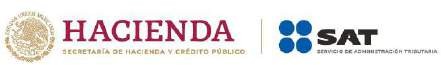 Formato Único de Garantías en materia de IVA e IEPSFormato Único de Garantías en materia de IVA e IEPSFormato Único de Garantías en materia de IVA e IEPSFormato Único de Garantías en materia de IVA e IEPSPara el llenado del formato consultar el instructivo anexo.Tipo de GarantíaMarque con una “X” en el cuadro que aplique.FianzaCarta de CréditoPara el llenado del formato consultar el instructivo anexo.Tipo de GarantíaMarque con una “X” en el cuadro que aplique.FianzaCarta de CréditoACUSE DE RECIBOMarque con una “X” en el cuadro que aplique.Garantía	☐	Garantíarevolvente	individualMarque con una “X” en el cuadro que aplique.Garantía	☐	Garantíarevolvente	individualMarque con una “X” en el cuadro que aplique.Garantía	☐	Garantíarevolvente	individualMarque con una “X” en el cuadro que aplique.Garantía	☐	Garantíarevolvente	individualTipo de Solicitud.Marque con una “X” en el cuadro que aplique.Tipo de Solicitud.Marque con una “X” en el cuadro que aplique.Tipo de Solicitud.Marque con una “X” en el cuadro que aplique.Tipo de Solicitud.Marque con una “X” en el cuadro que aplique.Aceptación	(Requisitos contenidos en los rubros 1 al 6 y 12)Renovación (cuando se trate de póliza de fianza)	(Requisitos contenidos en los rubros 1, 2, 6, 7 y 12)Ampliación de vigencia (cuando se trata de carta (Requisitos contenidos en los rubros 1, 2, 6, 8 y 12) de crédito)Aumento de monto garantizado	(Requisitos contenidos en los rubros 1, 2, 6, 9 y 12)Cancelación	(Requisitos contenidos en los rubros 1, 2 y 10)Aceptación	(Requisitos contenidos en los rubros 1 al 6 y 12)Renovación (cuando se trate de póliza de fianza)	(Requisitos contenidos en los rubros 1, 2, 6, 7 y 12)Ampliación de vigencia (cuando se trata de carta (Requisitos contenidos en los rubros 1, 2, 6, 8 y 12) de crédito)Aumento de monto garantizado	(Requisitos contenidos en los rubros 1, 2, 6, 9 y 12)Cancelación	(Requisitos contenidos en los rubros 1, 2 y 10)Aceptación	(Requisitos contenidos en los rubros 1 al 6 y 12)Renovación (cuando se trate de póliza de fianza)	(Requisitos contenidos en los rubros 1, 2, 6, 7 y 12)Ampliación de vigencia (cuando se trata de carta (Requisitos contenidos en los rubros 1, 2, 6, 8 y 12) de crédito)Aumento de monto garantizado	(Requisitos contenidos en los rubros 1, 2, 6, 9 y 12)Cancelación	(Requisitos contenidos en los rubros 1, 2 y 10)Aceptación	(Requisitos contenidos en los rubros 1 al 6 y 12)Renovación (cuando se trate de póliza de fianza)	(Requisitos contenidos en los rubros 1, 2, 6, 7 y 12)Ampliación de vigencia (cuando se trata de carta (Requisitos contenidos en los rubros 1, 2, 6, 8 y 12) de crédito)Aumento de monto garantizado	(Requisitos contenidos en los rubros 1, 2, 6, 9 y 12)Cancelación	(Requisitos contenidos en los rubros 1, 2 y 10)Tipo de Aviso (Avisos que se refieren a las reglas 7.4.8. y 7.4.9., relacionados con el esquema de garantías en materia de IVA e IEPS).Marque con una “X” el(los) tipo(s) de aviso de que se trate:Tipo de Aviso (Avisos que se refieren a las reglas 7.4.8. y 7.4.9., relacionados con el esquema de garantías en materia de IVA e IEPS).Marque con una “X” el(los) tipo(s) de aviso de que se trate:Tipo de Aviso (Avisos que se refieren a las reglas 7.4.8. y 7.4.9., relacionados con el esquema de garantías en materia de IVA e IEPS).Marque con una “X” el(los) tipo(s) de aviso de que se trate:Tipo de Aviso (Avisos que se refieren a las reglas 7.4.8. y 7.4.9., relacionados con el esquema de garantías en materia de IVA e IEPS).Marque con una “X” el(los) tipo(s) de aviso de que se trate:Aviso por cambio de denominación o razón social.	(Requisitos contenidos en los rubros 1, 2, 11 y 12)Aviso de fusión de empresas que cuenten con la (Requisitos contenidos en los rubros 1, 2, 11 y 12) aceptación de garantías en materia de IVA e IEPS ysubsista una de ellas.Aviso de fusión o escisión de empresas que cuenten (Requisitos contenidos en los rubros 1, 2, 11 y 12) con la aceptación de garantías en materia de IVA eIEPS, y resulte una nueva sociedad.Aviso por cambio de denominación o razón social.	(Requisitos contenidos en los rubros 1, 2, 11 y 12)Aviso de fusión de empresas que cuenten con la (Requisitos contenidos en los rubros 1, 2, 11 y 12) aceptación de garantías en materia de IVA e IEPS ysubsista una de ellas.Aviso de fusión o escisión de empresas que cuenten (Requisitos contenidos en los rubros 1, 2, 11 y 12) con la aceptación de garantías en materia de IVA eIEPS, y resulte una nueva sociedad.Aviso por cambio de denominación o razón social.	(Requisitos contenidos en los rubros 1, 2, 11 y 12)Aviso de fusión de empresas que cuenten con la (Requisitos contenidos en los rubros 1, 2, 11 y 12) aceptación de garantías en materia de IVA e IEPS ysubsista una de ellas.Aviso de fusión o escisión de empresas que cuenten (Requisitos contenidos en los rubros 1, 2, 11 y 12) con la aceptación de garantías en materia de IVA eIEPS, y resulte una nueva sociedad.Aviso por cambio de denominación o razón social.	(Requisitos contenidos en los rubros 1, 2, 11 y 12)Aviso de fusión de empresas que cuenten con la (Requisitos contenidos en los rubros 1, 2, 11 y 12) aceptación de garantías en materia de IVA e IEPS ysubsista una de ellas.Aviso de fusión o escisión de empresas que cuenten (Requisitos contenidos en los rubros 1, 2, 11 y 12) con la aceptación de garantías en materia de IVA eIEPS, y resulte una nueva sociedad.Proporcione el(los) número(s) y fecha(s) del (de los)oficio(s) con el(los) que se otorgó la aceptación de la(s) garantía(s) en materia de IVA e IEPS.1. DATOS DEL CONTRIBUYENTE.1. DATOS DEL CONTRIBUYENTE.1. DATOS DEL CONTRIBUYENTE.1. DATOS DEL CONTRIBUYENTE.1.1 Denominación y/o razón social.1.1 Denominación y/o razón social.1.1 Denominación y/o razón social.1.1 Denominación y/o razón social.Denominación y/o Razón social:Denominación y/o Razón social:Denominación y/o Razón social:Denominación y/o Razón social:Clave en el RFC:Para el llenado de los puntos 1.2 y 1.3 deberá consultar las claves establecidas en el Anexo 1 del instructivo.1.3 Sector productivo o Sector servicio.	Concepto.Clave en el RFC:Para el llenado de los puntos 1.2 y 1.3 deberá consultar las claves establecidas en el Anexo 1 del instructivo.1.3 Sector productivo o Sector servicio.	Concepto.Clave en el RFC:Para el llenado de los puntos 1.2 y 1.3 deberá consultar las claves establecidas en el Anexo 1 del instructivo.1.3 Sector productivo o Sector servicio.	Concepto.Clave en el RFC:Para el llenado de los puntos 1.2 y 1.3 deberá consultar las claves establecidas en el Anexo 1 del instructivo.1.3 Sector productivo o Sector servicio.	Concepto.1.4 Domicilio fiscal.1.4 Domicilio fiscal.1.4 Domicilio fiscal.1.4 Domicilio fiscal.1.4 Domicilio fiscal.1.4 Domicilio fiscal.1.4 Domicilio fiscal.1.4 Domicilio fiscal.1.4 Domicilio fiscal.1.4 Domicilio fiscal.1.4 Domicilio fiscal.1.4 Domicilio fiscal.1.4 Domicilio fiscal.1.4 Domicilio fiscal.1.4 Domicilio fiscal.1.4 Domicilio fiscal.1.4 Domicilio fiscal.1.4 Domicilio fiscal.1.4 Domicilio fiscal.1.4 Domicilio fiscal.1.4 Domicilio fiscal.1.4 Domicilio fiscal.1.4 Domicilio fiscal.Calle	Número y/o letra exterior	Número y/o letra interiorCalle	Número y/o letra exterior	Número y/o letra interiorCalle	Número y/o letra exterior	Número y/o letra interiorCalle	Número y/o letra exterior	Número y/o letra interiorCalle	Número y/o letra exterior	Número y/o letra interiorCalle	Número y/o letra exterior	Número y/o letra interiorCalle	Número y/o letra exterior	Número y/o letra interiorCalle	Número y/o letra exterior	Número y/o letra interiorCalle	Número y/o letra exterior	Número y/o letra interiorCalle	Número y/o letra exterior	Número y/o letra interiorCalle	Número y/o letra exterior	Número y/o letra interiorCalle	Número y/o letra exterior	Número y/o letra interiorCalle	Número y/o letra exterior	Número y/o letra interiorCalle	Número y/o letra exterior	Número y/o letra interiorCalle	Número y/o letra exterior	Número y/o letra interiorCalle	Número y/o letra exterior	Número y/o letra interiorCalle	Número y/o letra exterior	Número y/o letra interiorCalle	Número y/o letra exterior	Número y/o letra interiorCalle	Número y/o letra exterior	Número y/o letra interiorCalle	Número y/o letra exterior	Número y/o letra interiorCalle	Número y/o letra exterior	Número y/o letra interiorCalle	Número y/o letra exterior	Número y/o letra interiorCalle	Número y/o letra exterior	Número y/o letra interiorColonia	Código Postal (5 dígitos)	Delegación/MunicipioColonia	Código Postal (5 dígitos)	Delegación/MunicipioColonia	Código Postal (5 dígitos)	Delegación/MunicipioColonia	Código Postal (5 dígitos)	Delegación/MunicipioColonia	Código Postal (5 dígitos)	Delegación/MunicipioColonia	Código Postal (5 dígitos)	Delegación/MunicipioColonia	Código Postal (5 dígitos)	Delegación/MunicipioColonia	Código Postal (5 dígitos)	Delegación/MunicipioColonia	Código Postal (5 dígitos)	Delegación/MunicipioColonia	Código Postal (5 dígitos)	Delegación/MunicipioColonia	Código Postal (5 dígitos)	Delegación/MunicipioColonia	Código Postal (5 dígitos)	Delegación/MunicipioColonia	Código Postal (5 dígitos)	Delegación/MunicipioColonia	Código Postal (5 dígitos)	Delegación/MunicipioColonia	Código Postal (5 dígitos)	Delegación/MunicipioColonia	Código Postal (5 dígitos)	Delegación/MunicipioColonia	Código Postal (5 dígitos)	Delegación/MunicipioColonia	Código Postal (5 dígitos)	Delegación/MunicipioColonia	Código Postal (5 dígitos)	Delegación/MunicipioColonia	Código Postal (5 dígitos)	Delegación/MunicipioColonia	Código Postal (5 dígitos)	Delegación/MunicipioColonia	Código Postal (5 dígitos)	Delegación/MunicipioColonia	Código Postal (5 dígitos)	Delegación/MunicipioEntidad Federativa	Teléfono (Lada)	Correo electrónicoEntidad Federativa	Teléfono (Lada)	Correo electrónicoEntidad Federativa	Teléfono (Lada)	Correo electrónicoEntidad Federativa	Teléfono (Lada)	Correo electrónicoEntidad Federativa	Teléfono (Lada)	Correo electrónicoEntidad Federativa	Teléfono (Lada)	Correo electrónicoEntidad Federativa	Teléfono (Lada)	Correo electrónicoEntidad Federativa	Teléfono (Lada)	Correo electrónicoEntidad Federativa	Teléfono (Lada)	Correo electrónicoEntidad Federativa	Teléfono (Lada)	Correo electrónicoEntidad Federativa	Teléfono (Lada)	Correo electrónicoEntidad Federativa	Teléfono (Lada)	Correo electrónicoEntidad Federativa	Teléfono (Lada)	Correo electrónicoEntidad Federativa	Teléfono (Lada)	Correo electrónicoEntidad Federativa	Teléfono (Lada)	Correo electrónicoEntidad Federativa	Teléfono (Lada)	Correo electrónicoEntidad Federativa	Teléfono (Lada)	Correo electrónicoEntidad Federativa	Teléfono (Lada)	Correo electrónicoEntidad Federativa	Teléfono (Lada)	Correo electrónicoEntidad Federativa	Teléfono (Lada)	Correo electrónicoEntidad Federativa	Teléfono (Lada)	Correo electrónicoEntidad Federativa	Teléfono (Lada)	Correo electrónicoEntidad Federativa	Teléfono (Lada)	Correo electrónico1.5 Domicilio para oír y recibir notificaciones.1.5 Domicilio para oír y recibir notificaciones.1.5 Domicilio para oír y recibir notificaciones.1.5 Domicilio para oír y recibir notificaciones.1.5 Domicilio para oír y recibir notificaciones.1.5 Domicilio para oír y recibir notificaciones.1.5 Domicilio para oír y recibir notificaciones.1.5 Domicilio para oír y recibir notificaciones.1.5 Domicilio para oír y recibir notificaciones.1.5 Domicilio para oír y recibir notificaciones.1.5 Domicilio para oír y recibir notificaciones.1.5 Domicilio para oír y recibir notificaciones.1.5 Domicilio para oír y recibir notificaciones.1.5 Domicilio para oír y recibir notificaciones.1.5 Domicilio para oír y recibir notificaciones.1.5 Domicilio para oír y recibir notificaciones.1.5 Domicilio para oír y recibir notificaciones.1.5 Domicilio para oír y recibir notificaciones.1.5 Domicilio para oír y recibir notificaciones.1.5 Domicilio para oír y recibir notificaciones.1.5 Domicilio para oír y recibir notificaciones.1.5 Domicilio para oír y recibir notificaciones.1.5 Domicilio para oír y recibir notificaciones.Calle	Número y/o letra exterior	Número y/o letra interiorCalle	Número y/o letra exterior	Número y/o letra interiorCalle	Número y/o letra exterior	Número y/o letra interiorCalle	Número y/o letra exterior	Número y/o letra interiorCalle	Número y/o letra exterior	Número y/o letra interiorCalle	Número y/o letra exterior	Número y/o letra interiorCalle	Número y/o letra exterior	Número y/o letra interiorCalle	Número y/o letra exterior	Número y/o letra interiorCalle	Número y/o letra exterior	Número y/o letra interiorCalle	Número y/o letra exterior	Número y/o letra interiorCalle	Número y/o letra exterior	Número y/o letra interiorCalle	Número y/o letra exterior	Número y/o letra interiorCalle	Número y/o letra exterior	Número y/o letra interiorCalle	Número y/o letra exterior	Número y/o letra interiorCalle	Número y/o letra exterior	Número y/o letra interiorCalle	Número y/o letra exterior	Número y/o letra interiorCalle	Número y/o letra exterior	Número y/o letra interiorCalle	Número y/o letra exterior	Número y/o letra interiorCalle	Número y/o letra exterior	Número y/o letra interiorCalle	Número y/o letra exterior	Número y/o letra interiorCalle	Número y/o letra exterior	Número y/o letra interiorCalle	Número y/o letra exterior	Número y/o letra interiorCalle	Número y/o letra exterior	Número y/o letra interiorColonia	Código Postal (5 dígitos)	Delegación/MunicipioColonia	Código Postal (5 dígitos)	Delegación/MunicipioColonia	Código Postal (5 dígitos)	Delegación/MunicipioColonia	Código Postal (5 dígitos)	Delegación/MunicipioColonia	Código Postal (5 dígitos)	Delegación/MunicipioColonia	Código Postal (5 dígitos)	Delegación/MunicipioColonia	Código Postal (5 dígitos)	Delegación/MunicipioColonia	Código Postal (5 dígitos)	Delegación/MunicipioColonia	Código Postal (5 dígitos)	Delegación/MunicipioColonia	Código Postal (5 dígitos)	Delegación/MunicipioColonia	Código Postal (5 dígitos)	Delegación/MunicipioColonia	Código Postal (5 dígitos)	Delegación/MunicipioColonia	Código Postal (5 dígitos)	Delegación/MunicipioColonia	Código Postal (5 dígitos)	Delegación/MunicipioColonia	Código Postal (5 dígitos)	Delegación/MunicipioColonia	Código Postal (5 dígitos)	Delegación/MunicipioColonia	Código Postal (5 dígitos)	Delegación/MunicipioColonia	Código Postal (5 dígitos)	Delegación/MunicipioColonia	Código Postal (5 dígitos)	Delegación/MunicipioColonia	Código Postal (5 dígitos)	Delegación/MunicipioColonia	Código Postal (5 dígitos)	Delegación/MunicipioColonia	Código Postal (5 dígitos)	Delegación/MunicipioColonia	Código Postal (5 dígitos)	Delegación/MunicipioEntidad Federativa	Teléfono (Lada)	Correo electrónicoEntidad Federativa	Teléfono (Lada)	Correo electrónicoEntidad Federativa	Teléfono (Lada)	Correo electrónicoEntidad Federativa	Teléfono (Lada)	Correo electrónicoEntidad Federativa	Teléfono (Lada)	Correo electrónicoEntidad Federativa	Teléfono (Lada)	Correo electrónicoEntidad Federativa	Teléfono (Lada)	Correo electrónicoEntidad Federativa	Teléfono (Lada)	Correo electrónicoEntidad Federativa	Teléfono (Lada)	Correo electrónicoEntidad Federativa	Teléfono (Lada)	Correo electrónicoEntidad Federativa	Teléfono (Lada)	Correo electrónicoEntidad Federativa	Teléfono (Lada)	Correo electrónicoEntidad Federativa	Teléfono (Lada)	Correo electrónicoEntidad Federativa	Teléfono (Lada)	Correo electrónicoEntidad Federativa	Teléfono (Lada)	Correo electrónicoEntidad Federativa	Teléfono (Lada)	Correo electrónicoEntidad Federativa	Teléfono (Lada)	Correo electrónicoEntidad Federativa	Teléfono (Lada)	Correo electrónicoEntidad Federativa	Teléfono (Lada)	Correo electrónicoEntidad Federativa	Teléfono (Lada)	Correo electrónicoEntidad Federativa	Teléfono (Lada)	Correo electrónicoEntidad Federativa	Teléfono (Lada)	Correo electrónicoEntidad Federativa	Teléfono (Lada)	Correo electrónico2. DATOS DEL REPRESENTANTE LEGAL DEL CONTRIBUYENTE.2. DATOS DEL REPRESENTANTE LEGAL DEL CONTRIBUYENTE.2. DATOS DEL REPRESENTANTE LEGAL DEL CONTRIBUYENTE.2. DATOS DEL REPRESENTANTE LEGAL DEL CONTRIBUYENTE.2. DATOS DEL REPRESENTANTE LEGAL DEL CONTRIBUYENTE.2. DATOS DEL REPRESENTANTE LEGAL DEL CONTRIBUYENTE.2. DATOS DEL REPRESENTANTE LEGAL DEL CONTRIBUYENTE.2. DATOS DEL REPRESENTANTE LEGAL DEL CONTRIBUYENTE.2. DATOS DEL REPRESENTANTE LEGAL DEL CONTRIBUYENTE.2. DATOS DEL REPRESENTANTE LEGAL DEL CONTRIBUYENTE.2. DATOS DEL REPRESENTANTE LEGAL DEL CONTRIBUYENTE.2. DATOS DEL REPRESENTANTE LEGAL DEL CONTRIBUYENTE.2. DATOS DEL REPRESENTANTE LEGAL DEL CONTRIBUYENTE.2. DATOS DEL REPRESENTANTE LEGAL DEL CONTRIBUYENTE.2. DATOS DEL REPRESENTANTE LEGAL DEL CONTRIBUYENTE.2. DATOS DEL REPRESENTANTE LEGAL DEL CONTRIBUYENTE.2. DATOS DEL REPRESENTANTE LEGAL DEL CONTRIBUYENTE.2. DATOS DEL REPRESENTANTE LEGAL DEL CONTRIBUYENTE.2. DATOS DEL REPRESENTANTE LEGAL DEL CONTRIBUYENTE.2. DATOS DEL REPRESENTANTE LEGAL DEL CONTRIBUYENTE.2. DATOS DEL REPRESENTANTE LEGAL DEL CONTRIBUYENTE.2. DATOS DEL REPRESENTANTE LEGAL DEL CONTRIBUYENTE.2. DATOS DEL REPRESENTANTE LEGAL DEL CONTRIBUYENTE.2.1 Nombre.2.1 Nombre.2.1 Nombre.2.1 Nombre.2.1 Nombre.2.1 Nombre.2.1 Nombre.2.1 Nombre.2.1 Nombre.2.1 Nombre.2.1 Nombre.2.1 Nombre.2.1 Nombre.2.1 Nombre.2.1 Nombre.2.1 Nombre.2.1 Nombre.2.1 Nombre.2.1 Nombre.2.1 Nombre.2.1 Nombre.2.1 Nombre.2.1 Nombre.Apellido paterno	Apellido materno	Nombre (s)Apellido paterno	Apellido materno	Nombre (s)Apellido paterno	Apellido materno	Nombre (s)Apellido paterno	Apellido materno	Nombre (s)Apellido paterno	Apellido materno	Nombre (s)Apellido paterno	Apellido materno	Nombre (s)Apellido paterno	Apellido materno	Nombre (s)Apellido paterno	Apellido materno	Nombre (s)Apellido paterno	Apellido materno	Nombre (s)Apellido paterno	Apellido materno	Nombre (s)Apellido paterno	Apellido materno	Nombre (s)Apellido paterno	Apellido materno	Nombre (s)Apellido paterno	Apellido materno	Nombre (s)Apellido paterno	Apellido materno	Nombre (s)Apellido paterno	Apellido materno	Nombre (s)Apellido paterno	Apellido materno	Nombre (s)Apellido paterno	Apellido materno	Nombre (s)Apellido paterno	Apellido materno	Nombre (s)Apellido paterno	Apellido materno	Nombre (s)Apellido paterno	Apellido materno	Nombre (s)Apellido paterno	Apellido materno	Nombre (s)Apellido paterno	Apellido materno	Nombre (s)Apellido paterno	Apellido materno	Nombre (s)Clave en el RFC incluyendo la homoclaveTeléfono (Lada)	Correo electrónicoTeléfono (Lada)	Correo electrónicoTeléfono (Lada)	Correo electrónicoTeléfono (Lada)	Correo electrónicoTeléfono (Lada)	Correo electrónicoTeléfono (Lada)	Correo electrónicoTeléfono (Lada)	Correo electrónicoTeléfono (Lada)	Correo electrónicoTeléfono (Lada)	Correo electrónicoTeléfono (Lada)	Correo electrónicoTeléfono (Lada)	Correo electrónicoTeléfono (Lada)	Correo electrónicoTeléfono (Lada)	Correo electrónicoTeléfono (Lada)	Correo electrónicoTeléfono (Lada)	Correo electrónicoTeléfono (Lada)	Correo electrónicoTeléfono (Lada)	Correo electrónicoTeléfono (Lada)	Correo electrónicoTeléfono (Lada)	Correo electrónicoTeléfono (Lada)	Correo electrónicoTeléfono (Lada)	Correo electrónicoTeléfono (Lada)	Correo electrónicoTeléfono (Lada)	Correo electrónico2.2 Persona autorizada para oír y recibir notificaciones.2.2 Persona autorizada para oír y recibir notificaciones.2.2 Persona autorizada para oír y recibir notificaciones.2.2 Persona autorizada para oír y recibir notificaciones.2.2 Persona autorizada para oír y recibir notificaciones.2.2 Persona autorizada para oír y recibir notificaciones.2.2 Persona autorizada para oír y recibir notificaciones.2.2 Persona autorizada para oír y recibir notificaciones.2.2 Persona autorizada para oír y recibir notificaciones.2.2 Persona autorizada para oír y recibir notificaciones.2.2 Persona autorizada para oír y recibir notificaciones.2.2 Persona autorizada para oír y recibir notificaciones.2.2 Persona autorizada para oír y recibir notificaciones.2.2 Persona autorizada para oír y recibir notificaciones.2.2 Persona autorizada para oír y recibir notificaciones.2.2 Persona autorizada para oír y recibir notificaciones.2.2 Persona autorizada para oír y recibir notificaciones.2.2 Persona autorizada para oír y recibir notificaciones.2.2 Persona autorizada para oír y recibir notificaciones.2.2 Persona autorizada para oír y recibir notificaciones.2.2 Persona autorizada para oír y recibir notificaciones.2.2 Persona autorizada para oír y recibir notificaciones.2.2 Persona autorizada para oír y recibir notificaciones.Apellido paterno	Apellido materno	Nombre (s)Apellido paterno	Apellido materno	Nombre (s)Apellido paterno	Apellido materno	Nombre (s)Apellido paterno	Apellido materno	Nombre (s)Apellido paterno	Apellido materno	Nombre (s)Apellido paterno	Apellido materno	Nombre (s)Apellido paterno	Apellido materno	Nombre (s)Apellido paterno	Apellido materno	Nombre (s)Apellido paterno	Apellido materno	Nombre (s)Apellido paterno	Apellido materno	Nombre (s)Apellido paterno	Apellido materno	Nombre (s)Apellido paterno	Apellido materno	Nombre (s)Apellido paterno	Apellido materno	Nombre (s)Apellido paterno	Apellido materno	Nombre (s)Apellido paterno	Apellido materno	Nombre (s)Apellido paterno	Apellido materno	Nombre (s)Apellido paterno	Apellido materno	Nombre (s)Apellido paterno	Apellido materno	Nombre (s)Apellido paterno	Apellido materno	Nombre (s)Apellido paterno	Apellido materno	Nombre (s)Apellido paterno	Apellido materno	Nombre (s)Apellido paterno	Apellido materno	Nombre (s)Apellido paterno	Apellido materno	Nombre (s)Clave en el RFC incluyendo la homoclave:Clave en el RFC incluyendo la homoclave:Teléfono (Lada)	Correo electrónicoTeléfono (Lada)	Correo electrónicoTeléfono (Lada)	Correo electrónicoTeléfono (Lada)	Correo electrónicoTeléfono (Lada)	Correo electrónicoTeléfono (Lada)	Correo electrónicoTeléfono (Lada)	Correo electrónicoTeléfono (Lada)	Correo electrónicoTeléfono (Lada)	Correo electrónicoTeléfono (Lada)	Correo electrónicoTeléfono (Lada)	Correo electrónicoTeléfono (Lada)	Correo electrónicoTeléfono (Lada)	Correo electrónicoTeléfono (Lada)	Correo electrónicoTeléfono (Lada)	Correo electrónicoTeléfono (Lada)	Correo electrónicoTeléfono (Lada)	Correo electrónicoTeléfono (Lada)	Correo electrónicoTeléfono (Lada)	Correo electrónicoTeléfono (Lada)	Correo electrónicoTeléfono (Lada)	Correo electrónicoTeléfono (Lada)	Correo electrónicoTeléfono (Lada)	Correo electrónico3. DOCUMENTOS QUE ACREDITAN LOS DATOS DEL CONTRIBUYENTE.3. DOCUMENTOS QUE ACREDITAN LOS DATOS DEL CONTRIBUYENTE.3. DOCUMENTOS QUE ACREDITAN LOS DATOS DEL CONTRIBUYENTE.3. DOCUMENTOS QUE ACREDITAN LOS DATOS DEL CONTRIBUYENTE.3. DOCUMENTOS QUE ACREDITAN LOS DATOS DEL CONTRIBUYENTE.3. DOCUMENTOS QUE ACREDITAN LOS DATOS DEL CONTRIBUYENTE.3. DOCUMENTOS QUE ACREDITAN LOS DATOS DEL CONTRIBUYENTE.3. DOCUMENTOS QUE ACREDITAN LOS DATOS DEL CONTRIBUYENTE.3. DOCUMENTOS QUE ACREDITAN LOS DATOS DEL CONTRIBUYENTE.3. DOCUMENTOS QUE ACREDITAN LOS DATOS DEL CONTRIBUYENTE.3. DOCUMENTOS QUE ACREDITAN LOS DATOS DEL CONTRIBUYENTE.3. DOCUMENTOS QUE ACREDITAN LOS DATOS DEL CONTRIBUYENTE.3. DOCUMENTOS QUE ACREDITAN LOS DATOS DEL CONTRIBUYENTE.3. DOCUMENTOS QUE ACREDITAN LOS DATOS DEL CONTRIBUYENTE.3. DOCUMENTOS QUE ACREDITAN LOS DATOS DEL CONTRIBUYENTE.3. DOCUMENTOS QUE ACREDITAN LOS DATOS DEL CONTRIBUYENTE.3. DOCUMENTOS QUE ACREDITAN LOS DATOS DEL CONTRIBUYENTE.3. DOCUMENTOS QUE ACREDITAN LOS DATOS DEL CONTRIBUYENTE.3. DOCUMENTOS QUE ACREDITAN LOS DATOS DEL CONTRIBUYENTE.3. DOCUMENTOS QUE ACREDITAN LOS DATOS DEL CONTRIBUYENTE.3. DOCUMENTOS QUE ACREDITAN LOS DATOS DEL CONTRIBUYENTE.3. DOCUMENTOS QUE ACREDITAN LOS DATOS DEL CONTRIBUYENTE.3. DOCUMENTOS QUE ACREDITAN LOS DATOS DEL CONTRIBUYENTE.3.1 Acta constitutiva del contribuyente.3.1 Acta constitutiva del contribuyente.3.1 Acta constitutiva del contribuyente.3.1 Acta constitutiva del contribuyente.3.1 Acta constitutiva del contribuyente.3.1 Acta constitutiva del contribuyente.3.1 Acta constitutiva del contribuyente.3.1 Acta constitutiva del contribuyente.3.1 Acta constitutiva del contribuyente.3.1 Acta constitutiva del contribuyente.3.1 Acta constitutiva del contribuyente.3.1 Acta constitutiva del contribuyente.3.1 Acta constitutiva del contribuyente.3.1 Acta constitutiva del contribuyente.3.1 Acta constitutiva del contribuyente.3.1 Acta constitutiva del contribuyente.3.1 Acta constitutiva del contribuyente.3.1 Acta constitutiva del contribuyente.3.1 Acta constitutiva del contribuyente.3.1 Acta constitutiva del contribuyente.3.1 Acta constitutiva del contribuyente.3.1 Acta constitutiva del contribuyente.3.1 Acta constitutiva del contribuyente.Número del instrumento notarial o póliza mercantilNúmero del instrumento notarial o póliza mercantilFecha:	dd/mm/aaaaFecha:	dd/mm/aaaaFecha:	dd/mm/aaaaFecha:	dd/mm/aaaaFecha:	dd/mm/aaaaFecha:	dd/mm/aaaaFecha:	dd/mm/aaaaFecha:	dd/mm/aaaaFecha:	dd/mm/aaaaFecha:	dd/mm/aaaaFecha:	dd/mm/aaaaFecha:	dd/mm/aaaaFecha:	dd/mm/aaaaFecha:	dd/mm/aaaaFecha:	dd/mm/aaaaFecha:	dd/mm/aaaaFecha:	dd/mm/aaaaFecha:	dd/mm/aaaaFecha:	dd/mm/aaaaNombre y número del Notario o Corredor PúblicoNombre y número del Notario o Corredor PúblicoEntidad FederativaEntidad Federativa3.2 Documento con el que se acredita la personalidad del representante legal del contribuyente que firma esta solicitud para realizar actos de administración y/o dominio en representación del contribuyente.Marque con una “X” en el cuadro, en caso de constar con acta constitutiva.3.2 Documento con el que se acredita la personalidad del representante legal del contribuyente que firma esta solicitud para realizar actos de administración y/o dominio en representación del contribuyente.Marque con una “X” en el cuadro, en caso de constar con acta constitutiva.3.2 Documento con el que se acredita la personalidad del representante legal del contribuyente que firma esta solicitud para realizar actos de administración y/o dominio en representación del contribuyente.Marque con una “X” en el cuadro, en caso de constar con acta constitutiva.3.2 Documento con el que se acredita la personalidad del representante legal del contribuyente que firma esta solicitud para realizar actos de administración y/o dominio en representación del contribuyente.Marque con una “X” en el cuadro, en caso de constar con acta constitutiva.3.2 Documento con el que se acredita la personalidad del representante legal del contribuyente que firma esta solicitud para realizar actos de administración y/o dominio en representación del contribuyente.Marque con una “X” en el cuadro, en caso de constar con acta constitutiva.3.2 Documento con el que se acredita la personalidad del representante legal del contribuyente que firma esta solicitud para realizar actos de administración y/o dominio en representación del contribuyente.Marque con una “X” en el cuadro, en caso de constar con acta constitutiva.3.2 Documento con el que se acredita la personalidad del representante legal del contribuyente que firma esta solicitud para realizar actos de administración y/o dominio en representación del contribuyente.Marque con una “X” en el cuadro, en caso de constar con acta constitutiva.3.2 Documento con el que se acredita la personalidad del representante legal del contribuyente que firma esta solicitud para realizar actos de administración y/o dominio en representación del contribuyente.Marque con una “X” en el cuadro, en caso de constar con acta constitutiva.3.2 Documento con el que se acredita la personalidad del representante legal del contribuyente que firma esta solicitud para realizar actos de administración y/o dominio en representación del contribuyente.Marque con una “X” en el cuadro, en caso de constar con acta constitutiva.3.2 Documento con el que se acredita la personalidad del representante legal del contribuyente que firma esta solicitud para realizar actos de administración y/o dominio en representación del contribuyente.Marque con una “X” en el cuadro, en caso de constar con acta constitutiva.3.2 Documento con el que se acredita la personalidad del representante legal del contribuyente que firma esta solicitud para realizar actos de administración y/o dominio en representación del contribuyente.Marque con una “X” en el cuadro, en caso de constar con acta constitutiva.3.2 Documento con el que se acredita la personalidad del representante legal del contribuyente que firma esta solicitud para realizar actos de administración y/o dominio en representación del contribuyente.Marque con una “X” en el cuadro, en caso de constar con acta constitutiva.3.2 Documento con el que se acredita la personalidad del representante legal del contribuyente que firma esta solicitud para realizar actos de administración y/o dominio en representación del contribuyente.Marque con una “X” en el cuadro, en caso de constar con acta constitutiva.3.2 Documento con el que se acredita la personalidad del representante legal del contribuyente que firma esta solicitud para realizar actos de administración y/o dominio en representación del contribuyente.Marque con una “X” en el cuadro, en caso de constar con acta constitutiva.3.2 Documento con el que se acredita la personalidad del representante legal del contribuyente que firma esta solicitud para realizar actos de administración y/o dominio en representación del contribuyente.Marque con una “X” en el cuadro, en caso de constar con acta constitutiva.3.2 Documento con el que se acredita la personalidad del representante legal del contribuyente que firma esta solicitud para realizar actos de administración y/o dominio en representación del contribuyente.Marque con una “X” en el cuadro, en caso de constar con acta constitutiva.3.2 Documento con el que se acredita la personalidad del representante legal del contribuyente que firma esta solicitud para realizar actos de administración y/o dominio en representación del contribuyente.Marque con una “X” en el cuadro, en caso de constar con acta constitutiva.3.2 Documento con el que se acredita la personalidad del representante legal del contribuyente que firma esta solicitud para realizar actos de administración y/o dominio en representación del contribuyente.Marque con una “X” en el cuadro, en caso de constar con acta constitutiva.3.2 Documento con el que se acredita la personalidad del representante legal del contribuyente que firma esta solicitud para realizar actos de administración y/o dominio en representación del contribuyente.Marque con una “X” en el cuadro, en caso de constar con acta constitutiva.Consta en el acta constitutiva.En caso de no constar en el acta constitutiva señale los siguientes datos:Consta en el acta constitutiva.En caso de no constar en el acta constitutiva señale los siguientes datos:Consta en el acta constitutiva.En caso de no constar en el acta constitutiva señale los siguientes datos:Consta en el acta constitutiva.En caso de no constar en el acta constitutiva señale los siguientes datos:Consta en el acta constitutiva.En caso de no constar en el acta constitutiva señale los siguientes datos:Consta en el acta constitutiva.En caso de no constar en el acta constitutiva señale los siguientes datos:Consta en el acta constitutiva.En caso de no constar en el acta constitutiva señale los siguientes datos:Consta en el acta constitutiva.En caso de no constar en el acta constitutiva señale los siguientes datos:Consta en el acta constitutiva.En caso de no constar en el acta constitutiva señale los siguientes datos:Consta en el acta constitutiva.En caso de no constar en el acta constitutiva señale los siguientes datos:Consta en el acta constitutiva.En caso de no constar en el acta constitutiva señale los siguientes datos:Consta en el acta constitutiva.En caso de no constar en el acta constitutiva señale los siguientes datos:Consta en el acta constitutiva.En caso de no constar en el acta constitutiva señale los siguientes datos:Consta en el acta constitutiva.En caso de no constar en el acta constitutiva señale los siguientes datos:Consta en el acta constitutiva.En caso de no constar en el acta constitutiva señale los siguientes datos:Consta en el acta constitutiva.En caso de no constar en el acta constitutiva señale los siguientes datos:Consta en el acta constitutiva.En caso de no constar en el acta constitutiva señale los siguientes datos:Consta en el acta constitutiva.En caso de no constar en el acta constitutiva señale los siguientes datos:Consta en el acta constitutiva.En caso de no constar en el acta constitutiva señale los siguientes datos:Número del instrumento notarial o póliza mercantilNúmero del instrumento notarial o póliza mercantilFecha:	dd/mm/aaaaFecha:	dd/mm/aaaaFecha:	dd/mm/aaaaFecha:	dd/mm/aaaaFecha:	dd/mm/aaaaFecha:	dd/mm/aaaaFecha:	dd/mm/aaaaFecha:	dd/mm/aaaaFecha:	dd/mm/aaaaFecha:	dd/mm/aaaaFecha:	dd/mm/aaaaFecha:	dd/mm/aaaaFecha:	dd/mm/aaaaFecha:	dd/mm/aaaaFecha:	dd/mm/aaaaNombre y número del Notario Público o Corredor PúblicoNombre y número del Notario Público o Corredor PúblicoNombre y número del Notario Público o Corredor PúblicoNombre y número del Notario Público o Corredor PúblicoNombre y número del Notario Público o Corredor PúblicoNombre y número del Notario Público o Corredor PúblicoNombre y número del Notario Público o Corredor PúblicoNombre y número del Notario Público o Corredor PúblicoNombre y número del Notario Público o Corredor PúblicoNombre y número del Notario Público o Corredor PúblicoNombre y número del Notario Público o Corredor PúblicoNombre y número del Notario Público o Corredor PúblicoNombre y número del Notario Público o Corredor PúblicoNombre y número del Notario Público o Corredor PúblicoNombre y número del Notario Público o Corredor PúblicoNombre y número del Notario Público o Corredor PúblicoNombre y número del Notario Público o Corredor PúblicoNombre y número del Notario Público o Corredor PúblicoNombre y número del Notario Público o Corredor PúblicoEntidad FederativaEntidad Federativa4. RÉGIMEN ADUANERO.4. RÉGIMEN ADUANERO.4. RÉGIMEN ADUANERO.4. RÉGIMEN ADUANERO.4. RÉGIMEN ADUANERO.4. RÉGIMEN ADUANERO.4. RÉGIMEN ADUANERO.4. RÉGIMEN ADUANERO.4. RÉGIMEN ADUANERO.4. RÉGIMEN ADUANERO.4. RÉGIMEN ADUANERO.4. RÉGIMEN ADUANERO.4. RÉGIMEN ADUANERO.4. RÉGIMEN ADUANERO.4. RÉGIMEN ADUANERO.4. RÉGIMEN ADUANERO.4. RÉGIMEN ADUANERO.4. RÉGIMEN ADUANERO.4. RÉGIMEN ADUANERO.4.1 Régimen aduanero.Marque con una “X” en el (los) cuadro(s) que aplique.4.1 Régimen aduanero.Marque con una “X” en el (los) cuadro(s) que aplique.4.1 Régimen aduanero.Marque con una “X” en el (los) cuadro(s) que aplique.4.1 Régimen aduanero.Marque con una “X” en el (los) cuadro(s) que aplique.4.1 Régimen aduanero.Marque con una “X” en el (los) cuadro(s) que aplique.4.1 Régimen aduanero.Marque con una “X” en el (los) cuadro(s) que aplique.4.1 Régimen aduanero.Marque con una “X” en el (los) cuadro(s) que aplique.4.1 Régimen aduanero.Marque con una “X” en el (los) cuadro(s) que aplique.4.1 Régimen aduanero.Marque con una “X” en el (los) cuadro(s) que aplique.4.1 Régimen aduanero.Marque con una “X” en el (los) cuadro(s) que aplique.4.1 Régimen aduanero.Marque con una “X” en el (los) cuadro(s) que aplique.4.1 Régimen aduanero.Marque con una “X” en el (los) cuadro(s) que aplique.4.1 Régimen aduanero.Marque con una “X” en el (los) cuadro(s) que aplique.4.1 Régimen aduanero.Marque con una “X” en el (los) cuadro(s) que aplique.4.1 Régimen aduanero.Marque con una “X” en el (los) cuadro(s) que aplique.4.1 Régimen aduanero.Marque con una “X” en el (los) cuadro(s) que aplique.4.1 Régimen aduanero.Marque con una “X” en el (los) cuadro(s) que aplique.4.1 Régimen aduanero.Marque con una “X” en el (los) cuadro(s) que aplique.4.1 Régimen aduanero.Marque con una “X” en el (los) cuadro(s) que aplique.Importación temporal para elaboración, transformación o reparación en programas de maquila o de exportación (IMMEX).Depósito fiscal para someterse al proceso de ensamble y fabricación de vehículos a empresas de la industria automotriz terminal.Elaboración, transformación o reparación en recinto fiscalizado.Recinto fiscalizado estratégico.Importación temporal para elaboración, transformación o reparación en programas de maquila o de exportación (IMMEX).Depósito fiscal para someterse al proceso de ensamble y fabricación de vehículos a empresas de la industria automotriz terminal.Elaboración, transformación o reparación en recinto fiscalizado.Recinto fiscalizado estratégico.Importación temporal para elaboración, transformación o reparación en programas de maquila o de exportación (IMMEX).Depósito fiscal para someterse al proceso de ensamble y fabricación de vehículos a empresas de la industria automotriz terminal.Elaboración, transformación o reparación en recinto fiscalizado.Recinto fiscalizado estratégico.Importación temporal para elaboración, transformación o reparación en programas de maquila o de exportación (IMMEX).Depósito fiscal para someterse al proceso de ensamble y fabricación de vehículos a empresas de la industria automotriz terminal.Elaboración, transformación o reparación en recinto fiscalizado.Recinto fiscalizado estratégico.Importación temporal para elaboración, transformación o reparación en programas de maquila o de exportación (IMMEX).Depósito fiscal para someterse al proceso de ensamble y fabricación de vehículos a empresas de la industria automotriz terminal.Elaboración, transformación o reparación en recinto fiscalizado.Recinto fiscalizado estratégico.Importación temporal para elaboración, transformación o reparación en programas de maquila o de exportación (IMMEX).Depósito fiscal para someterse al proceso de ensamble y fabricación de vehículos a empresas de la industria automotriz terminal.Elaboración, transformación o reparación en recinto fiscalizado.Recinto fiscalizado estratégico.Importación temporal para elaboración, transformación o reparación en programas de maquila o de exportación (IMMEX).Depósito fiscal para someterse al proceso de ensamble y fabricación de vehículos a empresas de la industria automotriz terminal.Elaboración, transformación o reparación en recinto fiscalizado.Recinto fiscalizado estratégico.Importación temporal para elaboración, transformación o reparación en programas de maquila o de exportación (IMMEX).Depósito fiscal para someterse al proceso de ensamble y fabricación de vehículos a empresas de la industria automotriz terminal.Elaboración, transformación o reparación en recinto fiscalizado.Recinto fiscalizado estratégico.Importación temporal para elaboración, transformación o reparación en programas de maquila o de exportación (IMMEX).Depósito fiscal para someterse al proceso de ensamble y fabricación de vehículos a empresas de la industria automotriz terminal.Elaboración, transformación o reparación en recinto fiscalizado.Recinto fiscalizado estratégico.Importación temporal para elaboración, transformación o reparación en programas de maquila o de exportación (IMMEX).Depósito fiscal para someterse al proceso de ensamble y fabricación de vehículos a empresas de la industria automotriz terminal.Elaboración, transformación o reparación en recinto fiscalizado.Recinto fiscalizado estratégico.Importación temporal para elaboración, transformación o reparación en programas de maquila o de exportación (IMMEX).Depósito fiscal para someterse al proceso de ensamble y fabricación de vehículos a empresas de la industria automotriz terminal.Elaboración, transformación o reparación en recinto fiscalizado.Recinto fiscalizado estratégico.Importación temporal para elaboración, transformación o reparación en programas de maquila o de exportación (IMMEX).Depósito fiscal para someterse al proceso de ensamble y fabricación de vehículos a empresas de la industria automotriz terminal.Elaboración, transformación o reparación en recinto fiscalizado.Recinto fiscalizado estratégico.Importación temporal para elaboración, transformación o reparación en programas de maquila o de exportación (IMMEX).Depósito fiscal para someterse al proceso de ensamble y fabricación de vehículos a empresas de la industria automotriz terminal.Elaboración, transformación o reparación en recinto fiscalizado.Recinto fiscalizado estratégico.Importación temporal para elaboración, transformación o reparación en programas de maquila o de exportación (IMMEX).Depósito fiscal para someterse al proceso de ensamble y fabricación de vehículos a empresas de la industria automotriz terminal.Elaboración, transformación o reparación en recinto fiscalizado.Recinto fiscalizado estratégico.Importación temporal para elaboración, transformación o reparación en programas de maquila o de exportación (IMMEX).Depósito fiscal para someterse al proceso de ensamble y fabricación de vehículos a empresas de la industria automotriz terminal.Elaboración, transformación o reparación en recinto fiscalizado.Recinto fiscalizado estratégico.Importación temporal para elaboración, transformación o reparación en programas de maquila o de exportación (IMMEX).Depósito fiscal para someterse al proceso de ensamble y fabricación de vehículos a empresas de la industria automotriz terminal.Elaboración, transformación o reparación en recinto fiscalizado.Recinto fiscalizado estratégico.Importación temporal para elaboración, transformación o reparación en programas de maquila o de exportación (IMMEX).Depósito fiscal para someterse al proceso de ensamble y fabricación de vehículos a empresas de la industria automotriz terminal.Elaboración, transformación o reparación en recinto fiscalizado.Recinto fiscalizado estratégico.Importación temporal para elaboración, transformación o reparación en programas de maquila o de exportación (IMMEX).Depósito fiscal para someterse al proceso de ensamble y fabricación de vehículos a empresas de la industria automotriz terminal.Elaboración, transformación o reparación en recinto fiscalizado.Recinto fiscalizado estratégico.Importación temporal para elaboración, transformación o reparación en programas de maquila o de exportación (IMMEX).Depósito fiscal para someterse al proceso de ensamble y fabricación de vehículos a empresas de la industria automotriz terminal.Elaboración, transformación o reparación en recinto fiscalizado.Recinto fiscalizado estratégico.4.2 Indique el número de su Programa IMMEX y la modalidad.4.2 Indique el número de su Programa IMMEX y la modalidad.4.2 Indique el número de su Programa IMMEX y la modalidad.4.2 Indique el número de su Programa IMMEX y la modalidad.4.2 Indique el número de su Programa IMMEX y la modalidad.4.2 Indique el número de su Programa IMMEX y la modalidad.4.2 Indique el número de su Programa IMMEX y la modalidad.4.2 Indique el número de su Programa IMMEX y la modalidad.4.2 Indique el número de su Programa IMMEX y la modalidad.4.2 Indique el número de su Programa IMMEX y la modalidad.4.2 Indique el número de su Programa IMMEX y la modalidad.4.2 Indique el número de su Programa IMMEX y la modalidad.4.2 Indique el número de su Programa IMMEX y la modalidad.4.2 Indique el número de su Programa IMMEX y la modalidad.4.2 Indique el número de su Programa IMMEX y la modalidad.4.2 Indique el número de su Programa IMMEX y la modalidad.4.2 Indique el número de su Programa IMMEX y la modalidad.4.2 Indique el número de su Programa IMMEX y la modalidad.4.2 Indique el número de su Programa IMMEX y la modalidad.Número de Programa IMMEXModalidad del Programa IMMEX5. GARANTÍA.5. GARANTÍA.5. GARANTÍA.5. GARANTÍA.5. GARANTÍA.5. GARANTÍA.5. GARANTÍA.5. GARANTÍA.5. GARANTÍA.5. GARANTÍA.5. GARANTÍA.5. GARANTÍA.5. GARANTÍA.5. GARANTÍA.5. GARANTÍA.5. GARANTÍA.5. GARANTÍA.5. GARANTÍA.5. GARANTÍA.Póliza de fianza.Señale los siguientes datos:Póliza de fianza.Señale los siguientes datos:Póliza de fianza.Señale los siguientes datos:Póliza de fianza.Señale los siguientes datos:Póliza de fianza.Señale los siguientes datos:Póliza de fianza.Señale los siguientes datos:Póliza de fianza.Señale los siguientes datos:Póliza de fianza.Señale los siguientes datos:Póliza de fianza.Señale los siguientes datos:Póliza de fianza.Señale los siguientes datos:Póliza de fianza.Señale los siguientes datos:Póliza de fianza.Señale los siguientes datos:Póliza de fianza.Señale los siguientes datos:Póliza de fianza.Señale los siguientes datos:Póliza de fianza.Señale los siguientes datos:Póliza de fianza.Señale los siguientes datos:Póliza de fianza.Señale los siguientes datos:Póliza de fianza.Señale los siguientes datos:Póliza de fianza.Señale los siguientes datos:Número de folio de la póliza de fianzaNúmero de folio de la póliza de fianzaNúmero de folio de la póliza de fianzaNúmero de folio de la póliza de fianzaFecha de	dd/mm/aaaa Expedición:Fecha de	dd/mm/aaaa Expedición:Fecha de	dd/mm/aaaa Expedición:Fecha de	dd/mm/aaaa Expedición:Fecha de	dd/mm/aaaa Expedición:Fecha de	dd/mm/aaaa Expedición:Fecha de	dd/mm/aaaa Expedición:Fecha de	dd/mm/aaaa Expedición:Fecha de	dd/mm/aaaa Expedición:Fecha de	dd/mm/aaaa Expedición:Fecha de	dd/mm/aaaa Expedición:Fecha de	dd/mm/aaaa Expedición:Fecha de	dd/mm/aaaa Expedición:Fecha de	dd/mm/aaaa Expedición:Nombre de la Institución de Fianzas que emite el documentoNombre de la Institución de Fianzas que emite el documentoNombre de la Institución de Fianzas que emite el documentoNombre de la Institución de Fianzas que emite el documentoNombre de la Institución de Fianzas que emite el documentoNombre de la Institución de Fianzas que emite el documentoNombre de la Institución de Fianzas que emite el documentoNombre de la Institución de Fianzas que emite el documentoNombre de la Institución de Fianzas que emite el documentoNombre de la Institución de Fianzas que emite el documentoNombre de la Institución de Fianzas que emite el documentoNombre de la Institución de Fianzas que emite el documentoNombre de la Institución de Fianzas que emite el documentoNombre de la Institución de Fianzas que emite el documentoNombre de la Institución de Fianzas que emite el documentoNombre de la Institución de Fianzas que emite el documentoNombre de la Institución de Fianzas que emite el documentoNombre de la Institución de Fianzas que emite el documentoNombre de la Institución de Fianzas que emite el documentoClave en el RFC de la Institución de Fianzas:Clave en el RFC de la Institución de Fianzas:Clave en el RFC de la Institución de Fianzas:Fecha de vigencia de la póliza de fianza:De	alFecha de vigencia de la póliza de fianza:De	alFecha de vigencia de la póliza de fianza:De	alFecha de vigencia de la póliza de fianza:De	alFecha de vigencia de la póliza de fianza:De	alFecha de vigencia de la póliza de fianza:De	aldd/mm/aaaa	dd/mm/aaaa$	.Importe total en moneda nacional que ampara la póliza de fianza (con número, incluir centavos y sin comas).Anexar póliza de fianza formulada en documento digital (archivo XML) proporcionado por la Institución de Fianzas, así como su representación impresa (ver 12.1.1 inciso 4), oAnexar original de la póliza de fianza formulada en documento impreso (papelería oficial de la Institución de Fianzas, de conformidad con el artículo 16 de la Ley de Instituciones de Seguros y de Fianzas) Ver 12.1.1., apartado 4.dd/mm/aaaa	dd/mm/aaaa$	.Importe total en moneda nacional que ampara la póliza de fianza (con número, incluir centavos y sin comas).Anexar póliza de fianza formulada en documento digital (archivo XML) proporcionado por la Institución de Fianzas, así como su representación impresa (ver 12.1.1 inciso 4), oAnexar original de la póliza de fianza formulada en documento impreso (papelería oficial de la Institución de Fianzas, de conformidad con el artículo 16 de la Ley de Instituciones de Seguros y de Fianzas) Ver 12.1.1., apartado 4.dd/mm/aaaa	dd/mm/aaaa$	.Importe total en moneda nacional que ampara la póliza de fianza (con número, incluir centavos y sin comas).Anexar póliza de fianza formulada en documento digital (archivo XML) proporcionado por la Institución de Fianzas, así como su representación impresa (ver 12.1.1 inciso 4), oAnexar original de la póliza de fianza formulada en documento impreso (papelería oficial de la Institución de Fianzas, de conformidad con el artículo 16 de la Ley de Instituciones de Seguros y de Fianzas) Ver 12.1.1., apartado 4.dd/mm/aaaa	dd/mm/aaaa$	.Importe total en moneda nacional que ampara la póliza de fianza (con número, incluir centavos y sin comas).Anexar póliza de fianza formulada en documento digital (archivo XML) proporcionado por la Institución de Fianzas, así como su representación impresa (ver 12.1.1 inciso 4), oAnexar original de la póliza de fianza formulada en documento impreso (papelería oficial de la Institución de Fianzas, de conformidad con el artículo 16 de la Ley de Instituciones de Seguros y de Fianzas) Ver 12.1.1., apartado 4.dd/mm/aaaa	dd/mm/aaaa$	.Importe total en moneda nacional que ampara la póliza de fianza (con número, incluir centavos y sin comas).Anexar póliza de fianza formulada en documento digital (archivo XML) proporcionado por la Institución de Fianzas, así como su representación impresa (ver 12.1.1 inciso 4), oAnexar original de la póliza de fianza formulada en documento impreso (papelería oficial de la Institución de Fianzas, de conformidad con el artículo 16 de la Ley de Instituciones de Seguros y de Fianzas) Ver 12.1.1., apartado 4.dd/mm/aaaa	dd/mm/aaaa$	.Importe total en moneda nacional que ampara la póliza de fianza (con número, incluir centavos y sin comas).Anexar póliza de fianza formulada en documento digital (archivo XML) proporcionado por la Institución de Fianzas, así como su representación impresa (ver 12.1.1 inciso 4), oAnexar original de la póliza de fianza formulada en documento impreso (papelería oficial de la Institución de Fianzas, de conformidad con el artículo 16 de la Ley de Instituciones de Seguros y de Fianzas) Ver 12.1.1., apartado 4.dd/mm/aaaa	dd/mm/aaaa$	.Importe total en moneda nacional que ampara la póliza de fianza (con número, incluir centavos y sin comas).Anexar póliza de fianza formulada en documento digital (archivo XML) proporcionado por la Institución de Fianzas, así como su representación impresa (ver 12.1.1 inciso 4), oAnexar original de la póliza de fianza formulada en documento impreso (papelería oficial de la Institución de Fianzas, de conformidad con el artículo 16 de la Ley de Instituciones de Seguros y de Fianzas) Ver 12.1.1., apartado 4.dd/mm/aaaa	dd/mm/aaaa$	.Importe total en moneda nacional que ampara la póliza de fianza (con número, incluir centavos y sin comas).Anexar póliza de fianza formulada en documento digital (archivo XML) proporcionado por la Institución de Fianzas, así como su representación impresa (ver 12.1.1 inciso 4), oAnexar original de la póliza de fianza formulada en documento impreso (papelería oficial de la Institución de Fianzas, de conformidad con el artículo 16 de la Ley de Instituciones de Seguros y de Fianzas) Ver 12.1.1., apartado 4.dd/mm/aaaa	dd/mm/aaaa$	.Importe total en moneda nacional que ampara la póliza de fianza (con número, incluir centavos y sin comas).Anexar póliza de fianza formulada en documento digital (archivo XML) proporcionado por la Institución de Fianzas, así como su representación impresa (ver 12.1.1 inciso 4), oAnexar original de la póliza de fianza formulada en documento impreso (papelería oficial de la Institución de Fianzas, de conformidad con el artículo 16 de la Ley de Instituciones de Seguros y de Fianzas) Ver 12.1.1., apartado 4.dd/mm/aaaa	dd/mm/aaaa$	.Importe total en moneda nacional que ampara la póliza de fianza (con número, incluir centavos y sin comas).Anexar póliza de fianza formulada en documento digital (archivo XML) proporcionado por la Institución de Fianzas, así como su representación impresa (ver 12.1.1 inciso 4), oAnexar original de la póliza de fianza formulada en documento impreso (papelería oficial de la Institución de Fianzas, de conformidad con el artículo 16 de la Ley de Instituciones de Seguros y de Fianzas) Ver 12.1.1., apartado 4.dd/mm/aaaa	dd/mm/aaaa$	.Importe total en moneda nacional que ampara la póliza de fianza (con número, incluir centavos y sin comas).Anexar póliza de fianza formulada en documento digital (archivo XML) proporcionado por la Institución de Fianzas, así como su representación impresa (ver 12.1.1 inciso 4), oAnexar original de la póliza de fianza formulada en documento impreso (papelería oficial de la Institución de Fianzas, de conformidad con el artículo 16 de la Ley de Instituciones de Seguros y de Fianzas) Ver 12.1.1., apartado 4.dd/mm/aaaa	dd/mm/aaaa$	.Importe total en moneda nacional que ampara la póliza de fianza (con número, incluir centavos y sin comas).Anexar póliza de fianza formulada en documento digital (archivo XML) proporcionado por la Institución de Fianzas, así como su representación impresa (ver 12.1.1 inciso 4), oAnexar original de la póliza de fianza formulada en documento impreso (papelería oficial de la Institución de Fianzas, de conformidad con el artículo 16 de la Ley de Instituciones de Seguros y de Fianzas) Ver 12.1.1., apartado 4.dd/mm/aaaa	dd/mm/aaaa$	.Importe total en moneda nacional que ampara la póliza de fianza (con número, incluir centavos y sin comas).Anexar póliza de fianza formulada en documento digital (archivo XML) proporcionado por la Institución de Fianzas, así como su representación impresa (ver 12.1.1 inciso 4), oAnexar original de la póliza de fianza formulada en documento impreso (papelería oficial de la Institución de Fianzas, de conformidad con el artículo 16 de la Ley de Instituciones de Seguros y de Fianzas) Ver 12.1.1., apartado 4.dd/mm/aaaa	dd/mm/aaaa$	.Importe total en moneda nacional que ampara la póliza de fianza (con número, incluir centavos y sin comas).Anexar póliza de fianza formulada en documento digital (archivo XML) proporcionado por la Institución de Fianzas, así como su representación impresa (ver 12.1.1 inciso 4), oAnexar original de la póliza de fianza formulada en documento impreso (papelería oficial de la Institución de Fianzas, de conformidad con el artículo 16 de la Ley de Instituciones de Seguros y de Fianzas) Ver 12.1.1., apartado 4.dd/mm/aaaa	dd/mm/aaaa$	.Importe total en moneda nacional que ampara la póliza de fianza (con número, incluir centavos y sin comas).Anexar póliza de fianza formulada en documento digital (archivo XML) proporcionado por la Institución de Fianzas, así como su representación impresa (ver 12.1.1 inciso 4), oAnexar original de la póliza de fianza formulada en documento impreso (papelería oficial de la Institución de Fianzas, de conformidad con el artículo 16 de la Ley de Instituciones de Seguros y de Fianzas) Ver 12.1.1., apartado 4.dd/mm/aaaa	dd/mm/aaaa$	.Importe total en moneda nacional que ampara la póliza de fianza (con número, incluir centavos y sin comas).Anexar póliza de fianza formulada en documento digital (archivo XML) proporcionado por la Institución de Fianzas, así como su representación impresa (ver 12.1.1 inciso 4), oAnexar original de la póliza de fianza formulada en documento impreso (papelería oficial de la Institución de Fianzas, de conformidad con el artículo 16 de la Ley de Instituciones de Seguros y de Fianzas) Ver 12.1.1., apartado 4.dd/mm/aaaa	dd/mm/aaaa$	.Importe total en moneda nacional que ampara la póliza de fianza (con número, incluir centavos y sin comas).Anexar póliza de fianza formulada en documento digital (archivo XML) proporcionado por la Institución de Fianzas, así como su representación impresa (ver 12.1.1 inciso 4), oAnexar original de la póliza de fianza formulada en documento impreso (papelería oficial de la Institución de Fianzas, de conformidad con el artículo 16 de la Ley de Instituciones de Seguros y de Fianzas) Ver 12.1.1., apartado 4.dd/mm/aaaa	dd/mm/aaaa$	.Importe total en moneda nacional que ampara la póliza de fianza (con número, incluir centavos y sin comas).Anexar póliza de fianza formulada en documento digital (archivo XML) proporcionado por la Institución de Fianzas, así como su representación impresa (ver 12.1.1 inciso 4), oAnexar original de la póliza de fianza formulada en documento impreso (papelería oficial de la Institución de Fianzas, de conformidad con el artículo 16 de la Ley de Instituciones de Seguros y de Fianzas) Ver 12.1.1., apartado 4.dd/mm/aaaa	dd/mm/aaaa$	.Importe total en moneda nacional que ampara la póliza de fianza (con número, incluir centavos y sin comas).Anexar póliza de fianza formulada en documento digital (archivo XML) proporcionado por la Institución de Fianzas, así como su representación impresa (ver 12.1.1 inciso 4), oAnexar original de la póliza de fianza formulada en documento impreso (papelería oficial de la Institución de Fianzas, de conformidad con el artículo 16 de la Ley de Instituciones de Seguros y de Fianzas) Ver 12.1.1., apartado 4.5.2 Carta de crédito.Señale los siguientes datos:5.2 Carta de crédito.Señale los siguientes datos:5.2 Carta de crédito.Señale los siguientes datos:5.2 Carta de crédito.Señale los siguientes datos:5.2 Carta de crédito.Señale los siguientes datos:5.2 Carta de crédito.Señale los siguientes datos:5.2 Carta de crédito.Señale los siguientes datos:5.2 Carta de crédito.Señale los siguientes datos:5.2 Carta de crédito.Señale los siguientes datos:5.2 Carta de crédito.Señale los siguientes datos:5.2 Carta de crédito.Señale los siguientes datos:5.2 Carta de crédito.Señale los siguientes datos:5.2 Carta de crédito.Señale los siguientes datos:5.2 Carta de crédito.Señale los siguientes datos:5.2 Carta de crédito.Señale los siguientes datos:5.2 Carta de crédito.Señale los siguientes datos:5.2 Carta de crédito.Señale los siguientes datos:5.2 Carta de crédito.Señale los siguientes datos:5.2 Carta de crédito.Señale los siguientes datos:5.2 Carta de crédito.Señale los siguientes datos:Número de folio de la carta de créditoNúmero de folio de la carta de créditoNúmero de folio de la carta de créditoNúmero de folio de la carta de créditoNúmero de folio de la carta de créditoFecha de Expedición:Fecha de Expedición:Fecha de Expedición:dd/mm/aaaadd/mm/aaaadd/mm/aaaadd/mm/aaaaNombre de la Institución de Crédito que emite el documentoNombre de la Institución de Crédito que emite el documentoNombre de la Institución de Crédito que emite el documentoNombre de la Institución de Crédito que emite el documentoNombre de la Institución de Crédito que emite el documentoNombre de la Institución de Crédito que emite el documentoNombre de la Institución de Crédito que emite el documentoNombre de la Institución de Crédito que emite el documentoNombre de la Institución de Crédito que emite el documentoNombre de la Institución de Crédito que emite el documentoNombre de la Institución de Crédito que emite el documentoNombre de la Institución de Crédito que emite el documentoNombre de la Institución de Crédito que emite el documentoNombre de la Institución de Crédito que emite el documentoNombre de la Institución de Crédito que emite el documentoNombre de la Institución de Crédito que emite el documentoNombre de la Institución de Crédito que emite el documentoNombre de la Institución de Crédito que emite el documentoNombre de la Institución de Crédito que emite el documentoNombre de la Institución de Crédito que emite el documentoClave en el RFC de la Institución de Crédito:Clave en el RFC de la Institución de Crédito:Clave en el RFC de la Institución de Crédito:Clave en el RFC de la Institución de Crédito:Clave en el RFC de la Institución de Crédito:Clave en el RFC de la Institución de Crédito:Fecha de vigencia de la carta de crédito:DeFecha de vigencia de la carta de crédito:DeFecha de vigencia de la carta de crédito:DeFecha de vigencia de la carta de crédito:DeFecha de vigencia de la carta de crédito:Dealdd/mm/aaaa	dd/mm/aaaa$	.Importe total en moneda nacional que ampara la carta de crédito (con número, incluir centavos y sin comas).dd/mm/aaaa	dd/mm/aaaa$	.Importe total en moneda nacional que ampara la carta de crédito (con número, incluir centavos y sin comas).dd/mm/aaaa	dd/mm/aaaa$	.Importe total en moneda nacional que ampara la carta de crédito (con número, incluir centavos y sin comas).dd/mm/aaaa	dd/mm/aaaa$	.Importe total en moneda nacional que ampara la carta de crédito (con número, incluir centavos y sin comas).dd/mm/aaaa	dd/mm/aaaa$	.Importe total en moneda nacional que ampara la carta de crédito (con número, incluir centavos y sin comas).dd/mm/aaaa	dd/mm/aaaa$	.Importe total en moneda nacional que ampara la carta de crédito (con número, incluir centavos y sin comas).dd/mm/aaaa	dd/mm/aaaa$	.Importe total en moneda nacional que ampara la carta de crédito (con número, incluir centavos y sin comas).dd/mm/aaaa	dd/mm/aaaa$	.Importe total en moneda nacional que ampara la carta de crédito (con número, incluir centavos y sin comas).dd/mm/aaaa	dd/mm/aaaa$	.Importe total en moneda nacional que ampara la carta de crédito (con número, incluir centavos y sin comas).dd/mm/aaaa	dd/mm/aaaa$	.Importe total en moneda nacional que ampara la carta de crédito (con número, incluir centavos y sin comas).dd/mm/aaaa	dd/mm/aaaa$	.Importe total en moneda nacional que ampara la carta de crédito (con número, incluir centavos y sin comas).dd/mm/aaaa	dd/mm/aaaa$	.Importe total en moneda nacional que ampara la carta de crédito (con número, incluir centavos y sin comas).dd/mm/aaaa	dd/mm/aaaa$	.Importe total en moneda nacional que ampara la carta de crédito (con número, incluir centavos y sin comas).dd/mm/aaaa	dd/mm/aaaa$	.Importe total en moneda nacional que ampara la carta de crédito (con número, incluir centavos y sin comas).dd/mm/aaaa	dd/mm/aaaa$	.Importe total en moneda nacional que ampara la carta de crédito (con número, incluir centavos y sin comas).dd/mm/aaaa	dd/mm/aaaa$	.Importe total en moneda nacional que ampara la carta de crédito (con número, incluir centavos y sin comas).dd/mm/aaaa	dd/mm/aaaa$	.Importe total en moneda nacional que ampara la carta de crédito (con número, incluir centavos y sin comas).dd/mm/aaaa	dd/mm/aaaa$	.Importe total en moneda nacional que ampara la carta de crédito (con número, incluir centavos y sin comas).dd/mm/aaaa	dd/mm/aaaa$	.Importe total en moneda nacional que ampara la carta de crédito (con número, incluir centavos y sin comas).dd/mm/aaaa	dd/mm/aaaa$	.Importe total en moneda nacional que ampara la carta de crédito (con número, incluir centavos y sin comas).5.2.1 Anexar original de la carta de crédito formulada en documento impreso (hoja membretada de la Institución de Crédito que emite el documento) Ver 12.1.1 numeral 5.5.2.1 Anexar original de la carta de crédito formulada en documento impreso (hoja membretada de la Institución de Crédito que emite el documento) Ver 12.1.1 numeral 5.5.2.1 Anexar original de la carta de crédito formulada en documento impreso (hoja membretada de la Institución de Crédito que emite el documento) Ver 12.1.1 numeral 5.5.2.1 Anexar original de la carta de crédito formulada en documento impreso (hoja membretada de la Institución de Crédito que emite el documento) Ver 12.1.1 numeral 5.5.2.1 Anexar original de la carta de crédito formulada en documento impreso (hoja membretada de la Institución de Crédito que emite el documento) Ver 12.1.1 numeral 5.5.2.1 Anexar original de la carta de crédito formulada en documento impreso (hoja membretada de la Institución de Crédito que emite el documento) Ver 12.1.1 numeral 5.5.2.1 Anexar original de la carta de crédito formulada en documento impreso (hoja membretada de la Institución de Crédito que emite el documento) Ver 12.1.1 numeral 5.5.2.1 Anexar original de la carta de crédito formulada en documento impreso (hoja membretada de la Institución de Crédito que emite el documento) Ver 12.1.1 numeral 5.5.2.1 Anexar original de la carta de crédito formulada en documento impreso (hoja membretada de la Institución de Crédito que emite el documento) Ver 12.1.1 numeral 5.5.2.1 Anexar original de la carta de crédito formulada en documento impreso (hoja membretada de la Institución de Crédito que emite el documento) Ver 12.1.1 numeral 5.5.2.1 Anexar original de la carta de crédito formulada en documento impreso (hoja membretada de la Institución de Crédito que emite el documento) Ver 12.1.1 numeral 5.5.2.1 Anexar original de la carta de crédito formulada en documento impreso (hoja membretada de la Institución de Crédito que emite el documento) Ver 12.1.1 numeral 5.5.2.1 Anexar original de la carta de crédito formulada en documento impreso (hoja membretada de la Institución de Crédito que emite el documento) Ver 12.1.1 numeral 5.5.2.1 Anexar original de la carta de crédito formulada en documento impreso (hoja membretada de la Institución de Crédito que emite el documento) Ver 12.1.1 numeral 5.5.2.1 Anexar original de la carta de crédito formulada en documento impreso (hoja membretada de la Institución de Crédito que emite el documento) Ver 12.1.1 numeral 5.5.2.1 Anexar original de la carta de crédito formulada en documento impreso (hoja membretada de la Institución de Crédito que emite el documento) Ver 12.1.1 numeral 5.5.2.1 Anexar original de la carta de crédito formulada en documento impreso (hoja membretada de la Institución de Crédito que emite el documento) Ver 12.1.1 numeral 5.5.2.1 Anexar original de la carta de crédito formulada en documento impreso (hoja membretada de la Institución de Crédito que emite el documento) Ver 12.1.1 numeral 5.5.2.1 Anexar original de la carta de crédito formulada en documento impreso (hoja membretada de la Institución de Crédito que emite el documento) Ver 12.1.1 numeral 5.5.2.1 Anexar original de la carta de crédito formulada en documento impreso (hoja membretada de la Institución de Crédito que emite el documento) Ver 12.1.1 numeral 5.6. MANIFESTACIONES.6. MANIFESTACIONES.6. MANIFESTACIONES.6. MANIFESTACIONES.6. MANIFESTACIONES.6. MANIFESTACIONES.6. MANIFESTACIONES.6. MANIFESTACIONES.6. MANIFESTACIONES.6. MANIFESTACIONES.6. MANIFESTACIONES.6. MANIFESTACIONES.6. MANIFESTACIONES.6. MANIFESTACIONES.6. MANIFESTACIONES.6. MANIFESTACIONES.6. MANIFESTACIONES.6. MANIFESTACIONES.6. MANIFESTACIONES.6. MANIFESTACIONES.6.1 Requisitos generales para la aceptación de las garantías.Marque con una “X” en el cuadro que aplique.6.1 Requisitos generales para la aceptación de las garantías.Marque con una “X” en el cuadro que aplique.6.1 Requisitos generales para la aceptación de las garantías.Marque con una “X” en el cuadro que aplique.6.1 Requisitos generales para la aceptación de las garantías.Marque con una “X” en el cuadro que aplique.6.1 Requisitos generales para la aceptación de las garantías.Marque con una “X” en el cuadro que aplique.6.1 Requisitos generales para la aceptación de las garantías.Marque con una “X” en el cuadro que aplique.6.1 Requisitos generales para la aceptación de las garantías.Marque con una “X” en el cuadro que aplique.6.1 Requisitos generales para la aceptación de las garantías.Marque con una “X” en el cuadro que aplique.6.1 Requisitos generales para la aceptación de las garantías.Marque con una “X” en el cuadro que aplique.6.1 Requisitos generales para la aceptación de las garantías.Marque con una “X” en el cuadro que aplique.6.1 Requisitos generales para la aceptación de las garantías.Marque con una “X” en el cuadro que aplique.6.1 Requisitos generales para la aceptación de las garantías.Marque con una “X” en el cuadro que aplique.6.1 Requisitos generales para la aceptación de las garantías.Marque con una “X” en el cuadro que aplique.6.1 Requisitos generales para la aceptación de las garantías.Marque con una “X” en el cuadro que aplique.6.1 Requisitos generales para la aceptación de las garantías.Marque con una “X” en el cuadro que aplique.6.1 Requisitos generales para la aceptación de las garantías.Marque con una “X” en el cuadro que aplique.6.1 Requisitos generales para la aceptación de las garantías.Marque con una “X” en el cuadro que aplique.6.1 Requisitos generales para la aceptación de las garantías.Marque con una “X” en el cuadro que aplique.6.1 Requisitos generales para la aceptación de las garantías.Marque con una “X” en el cuadro que aplique.6.1 Requisitos generales para la aceptación de las garantías.Marque con una “X” en el cuadro que aplique.Señale si al momento de ingresar su solicitud se encuentra al corriente en el cumplimiento de sus obligaciones fiscales y aduaneras.SI	NOIndique si autorizó al SAT hacer pública su opinión positiva sobre el cumplimiento de obligaciones fiscales.SI	NOSeñale si al momento de ingresar su solicitud se encuentra en el listado de empresas publicadas por el SAT en términos del artículo 69 del CFF, con excepción de las fracciones II y VI del referido artículo.Señale si al momento de ingresar su solicitud se encuentra al corriente en el cumplimiento de sus obligaciones fiscales y aduaneras.SI	NOIndique si autorizó al SAT hacer pública su opinión positiva sobre el cumplimiento de obligaciones fiscales.SI	NOSeñale si al momento de ingresar su solicitud se encuentra en el listado de empresas publicadas por el SAT en términos del artículo 69 del CFF, con excepción de las fracciones II y VI del referido artículo.Señale si al momento de ingresar su solicitud se encuentra al corriente en el cumplimiento de sus obligaciones fiscales y aduaneras.SI	NOIndique si autorizó al SAT hacer pública su opinión positiva sobre el cumplimiento de obligaciones fiscales.SI	NOSeñale si al momento de ingresar su solicitud se encuentra en el listado de empresas publicadas por el SAT en términos del artículo 69 del CFF, con excepción de las fracciones II y VI del referido artículo.Señale si al momento de ingresar su solicitud se encuentra al corriente en el cumplimiento de sus obligaciones fiscales y aduaneras.SI	NOIndique si autorizó al SAT hacer pública su opinión positiva sobre el cumplimiento de obligaciones fiscales.SI	NOSeñale si al momento de ingresar su solicitud se encuentra en el listado de empresas publicadas por el SAT en términos del artículo 69 del CFF, con excepción de las fracciones II y VI del referido artículo.Señale si al momento de ingresar su solicitud se encuentra al corriente en el cumplimiento de sus obligaciones fiscales y aduaneras.SI	NOIndique si autorizó al SAT hacer pública su opinión positiva sobre el cumplimiento de obligaciones fiscales.SI	NOSeñale si al momento de ingresar su solicitud se encuentra en el listado de empresas publicadas por el SAT en términos del artículo 69 del CFF, con excepción de las fracciones II y VI del referido artículo.Señale si al momento de ingresar su solicitud se encuentra al corriente en el cumplimiento de sus obligaciones fiscales y aduaneras.SI	NOIndique si autorizó al SAT hacer pública su opinión positiva sobre el cumplimiento de obligaciones fiscales.SI	NOSeñale si al momento de ingresar su solicitud se encuentra en el listado de empresas publicadas por el SAT en términos del artículo 69 del CFF, con excepción de las fracciones II y VI del referido artículo.Señale si al momento de ingresar su solicitud se encuentra al corriente en el cumplimiento de sus obligaciones fiscales y aduaneras.SI	NOIndique si autorizó al SAT hacer pública su opinión positiva sobre el cumplimiento de obligaciones fiscales.SI	NOSeñale si al momento de ingresar su solicitud se encuentra en el listado de empresas publicadas por el SAT en términos del artículo 69 del CFF, con excepción de las fracciones II y VI del referido artículo.Señale si al momento de ingresar su solicitud se encuentra al corriente en el cumplimiento de sus obligaciones fiscales y aduaneras.SI	NOIndique si autorizó al SAT hacer pública su opinión positiva sobre el cumplimiento de obligaciones fiscales.SI	NOSeñale si al momento de ingresar su solicitud se encuentra en el listado de empresas publicadas por el SAT en términos del artículo 69 del CFF, con excepción de las fracciones II y VI del referido artículo.Señale si al momento de ingresar su solicitud se encuentra al corriente en el cumplimiento de sus obligaciones fiscales y aduaneras.SI	NOIndique si autorizó al SAT hacer pública su opinión positiva sobre el cumplimiento de obligaciones fiscales.SI	NOSeñale si al momento de ingresar su solicitud se encuentra en el listado de empresas publicadas por el SAT en términos del artículo 69 del CFF, con excepción de las fracciones II y VI del referido artículo.Señale si al momento de ingresar su solicitud se encuentra al corriente en el cumplimiento de sus obligaciones fiscales y aduaneras.SI	NOIndique si autorizó al SAT hacer pública su opinión positiva sobre el cumplimiento de obligaciones fiscales.SI	NOSeñale si al momento de ingresar su solicitud se encuentra en el listado de empresas publicadas por el SAT en términos del artículo 69 del CFF, con excepción de las fracciones II y VI del referido artículo.Señale si al momento de ingresar su solicitud se encuentra al corriente en el cumplimiento de sus obligaciones fiscales y aduaneras.SI	NOIndique si autorizó al SAT hacer pública su opinión positiva sobre el cumplimiento de obligaciones fiscales.SI	NOSeñale si al momento de ingresar su solicitud se encuentra en el listado de empresas publicadas por el SAT en términos del artículo 69 del CFF, con excepción de las fracciones II y VI del referido artículo.Señale si al momento de ingresar su solicitud se encuentra al corriente en el cumplimiento de sus obligaciones fiscales y aduaneras.SI	NOIndique si autorizó al SAT hacer pública su opinión positiva sobre el cumplimiento de obligaciones fiscales.SI	NOSeñale si al momento de ingresar su solicitud se encuentra en el listado de empresas publicadas por el SAT en términos del artículo 69 del CFF, con excepción de las fracciones II y VI del referido artículo.Señale si al momento de ingresar su solicitud se encuentra al corriente en el cumplimiento de sus obligaciones fiscales y aduaneras.SI	NOIndique si autorizó al SAT hacer pública su opinión positiva sobre el cumplimiento de obligaciones fiscales.SI	NOSeñale si al momento de ingresar su solicitud se encuentra en el listado de empresas publicadas por el SAT en términos del artículo 69 del CFF, con excepción de las fracciones II y VI del referido artículo.Señale si al momento de ingresar su solicitud se encuentra al corriente en el cumplimiento de sus obligaciones fiscales y aduaneras.SI	NOIndique si autorizó al SAT hacer pública su opinión positiva sobre el cumplimiento de obligaciones fiscales.SI	NOSeñale si al momento de ingresar su solicitud se encuentra en el listado de empresas publicadas por el SAT en términos del artículo 69 del CFF, con excepción de las fracciones II y VI del referido artículo.Señale si al momento de ingresar su solicitud se encuentra al corriente en el cumplimiento de sus obligaciones fiscales y aduaneras.SI	NOIndique si autorizó al SAT hacer pública su opinión positiva sobre el cumplimiento de obligaciones fiscales.SI	NOSeñale si al momento de ingresar su solicitud se encuentra en el listado de empresas publicadas por el SAT en términos del artículo 69 del CFF, con excepción de las fracciones II y VI del referido artículo.Señale si al momento de ingresar su solicitud se encuentra al corriente en el cumplimiento de sus obligaciones fiscales y aduaneras.SI	NOIndique si autorizó al SAT hacer pública su opinión positiva sobre el cumplimiento de obligaciones fiscales.SI	NOSeñale si al momento de ingresar su solicitud se encuentra en el listado de empresas publicadas por el SAT en términos del artículo 69 del CFF, con excepción de las fracciones II y VI del referido artículo.Señale si al momento de ingresar su solicitud se encuentra al corriente en el cumplimiento de sus obligaciones fiscales y aduaneras.SI	NOIndique si autorizó al SAT hacer pública su opinión positiva sobre el cumplimiento de obligaciones fiscales.SI	NOSeñale si al momento de ingresar su solicitud se encuentra en el listado de empresas publicadas por el SAT en términos del artículo 69 del CFF, con excepción de las fracciones II y VI del referido artículo.Señale si al momento de ingresar su solicitud se encuentra al corriente en el cumplimiento de sus obligaciones fiscales y aduaneras.SI	NOIndique si autorizó al SAT hacer pública su opinión positiva sobre el cumplimiento de obligaciones fiscales.SI	NOSeñale si al momento de ingresar su solicitud se encuentra en el listado de empresas publicadas por el SAT en términos del artículo 69 del CFF, con excepción de las fracciones II y VI del referido artículo.Señale si al momento de ingresar su solicitud se encuentra al corriente en el cumplimiento de sus obligaciones fiscales y aduaneras.SI	NOIndique si autorizó al SAT hacer pública su opinión positiva sobre el cumplimiento de obligaciones fiscales.SI	NOSeñale si al momento de ingresar su solicitud se encuentra en el listado de empresas publicadas por el SAT en términos del artículo 69 del CFF, con excepción de las fracciones II y VI del referido artículo.Señale si al momento de ingresar su solicitud se encuentra al corriente en el cumplimiento de sus obligaciones fiscales y aduaneras.SI	NOIndique si autorizó al SAT hacer pública su opinión positiva sobre el cumplimiento de obligaciones fiscales.SI	NOSeñale si al momento de ingresar su solicitud se encuentra en el listado de empresas publicadas por el SAT en términos del artículo 69 del CFF, con excepción de las fracciones II y VI del referido artículo.SINONONONONONONONONONONONONONONONODel mismo modo indique si al momento de ingresar su solicitud se encuentra en el listado de empresas publicadas por el SAT en términos del artículo 69-B, cuarto párrafo del CFF.SI	NOSeñale si al momento de ingresar su solicitud sus certificados de sellos digitales están vigentes.SI	NOEn caso afirmativo señale si se infringió alguno de los supuestos previstos en el artículo 17-H Bis del CFF, durante los últimos doce meses.SI	NOSeñale si al momento de ingresar su solicitud tiene actualizado sus medios de contacto para efectos del buzón tributario.SI	NOSeñale si al momento de ingresar su solicitud lleva la contabilidad en medios electrónicos de conformidad con el artículo 28, fracción III, del CFF y la regla 2.8.1.5. de la RMF.SI	NOSeñale si ingresa mensualmente su información contable a través del Portal del SAT, de conformidad con el artículo 28, fracción IV, del CFF y la regla 2.8.1.6. de la RMF.SI	NODel mismo modo indique si al momento de ingresar su solicitud se encuentra en el listado de empresas publicadas por el SAT en términos del artículo 69-B, cuarto párrafo del CFF.SI	NOSeñale si al momento de ingresar su solicitud sus certificados de sellos digitales están vigentes.SI	NOEn caso afirmativo señale si se infringió alguno de los supuestos previstos en el artículo 17-H Bis del CFF, durante los últimos doce meses.SI	NOSeñale si al momento de ingresar su solicitud tiene actualizado sus medios de contacto para efectos del buzón tributario.SI	NOSeñale si al momento de ingresar su solicitud lleva la contabilidad en medios electrónicos de conformidad con el artículo 28, fracción III, del CFF y la regla 2.8.1.5. de la RMF.SI	NOSeñale si ingresa mensualmente su información contable a través del Portal del SAT, de conformidad con el artículo 28, fracción IV, del CFF y la regla 2.8.1.6. de la RMF.SI	NODel mismo modo indique si al momento de ingresar su solicitud se encuentra en el listado de empresas publicadas por el SAT en términos del artículo 69-B, cuarto párrafo del CFF.SI	NOSeñale si al momento de ingresar su solicitud sus certificados de sellos digitales están vigentes.SI	NOEn caso afirmativo señale si se infringió alguno de los supuestos previstos en el artículo 17-H Bis del CFF, durante los últimos doce meses.SI	NOSeñale si al momento de ingresar su solicitud tiene actualizado sus medios de contacto para efectos del buzón tributario.SI	NOSeñale si al momento de ingresar su solicitud lleva la contabilidad en medios electrónicos de conformidad con el artículo 28, fracción III, del CFF y la regla 2.8.1.5. de la RMF.SI	NOSeñale si ingresa mensualmente su información contable a través del Portal del SAT, de conformidad con el artículo 28, fracción IV, del CFF y la regla 2.8.1.6. de la RMF.SI	NODel mismo modo indique si al momento de ingresar su solicitud se encuentra en el listado de empresas publicadas por el SAT en términos del artículo 69-B, cuarto párrafo del CFF.SI	NOSeñale si al momento de ingresar su solicitud sus certificados de sellos digitales están vigentes.SI	NOEn caso afirmativo señale si se infringió alguno de los supuestos previstos en el artículo 17-H Bis del CFF, durante los últimos doce meses.SI	NOSeñale si al momento de ingresar su solicitud tiene actualizado sus medios de contacto para efectos del buzón tributario.SI	NOSeñale si al momento de ingresar su solicitud lleva la contabilidad en medios electrónicos de conformidad con el artículo 28, fracción III, del CFF y la regla 2.8.1.5. de la RMF.SI	NOSeñale si ingresa mensualmente su información contable a través del Portal del SAT, de conformidad con el artículo 28, fracción IV, del CFF y la regla 2.8.1.6. de la RMF.SI	NODel mismo modo indique si al momento de ingresar su solicitud se encuentra en el listado de empresas publicadas por el SAT en términos del artículo 69-B, cuarto párrafo del CFF.SI	NOSeñale si al momento de ingresar su solicitud sus certificados de sellos digitales están vigentes.SI	NOEn caso afirmativo señale si se infringió alguno de los supuestos previstos en el artículo 17-H Bis del CFF, durante los últimos doce meses.SI	NOSeñale si al momento de ingresar su solicitud tiene actualizado sus medios de contacto para efectos del buzón tributario.SI	NOSeñale si al momento de ingresar su solicitud lleva la contabilidad en medios electrónicos de conformidad con el artículo 28, fracción III, del CFF y la regla 2.8.1.5. de la RMF.SI	NOSeñale si ingresa mensualmente su información contable a través del Portal del SAT, de conformidad con el artículo 28, fracción IV, del CFF y la regla 2.8.1.6. de la RMF.SI	NODel mismo modo indique si al momento de ingresar su solicitud se encuentra en el listado de empresas publicadas por el SAT en términos del artículo 69-B, cuarto párrafo del CFF.SI	NOSeñale si al momento de ingresar su solicitud sus certificados de sellos digitales están vigentes.SI	NOEn caso afirmativo señale si se infringió alguno de los supuestos previstos en el artículo 17-H Bis del CFF, durante los últimos doce meses.SI	NOSeñale si al momento de ingresar su solicitud tiene actualizado sus medios de contacto para efectos del buzón tributario.SI	NOSeñale si al momento de ingresar su solicitud lleva la contabilidad en medios electrónicos de conformidad con el artículo 28, fracción III, del CFF y la regla 2.8.1.5. de la RMF.SI	NOSeñale si ingresa mensualmente su información contable a través del Portal del SAT, de conformidad con el artículo 28, fracción IV, del CFF y la regla 2.8.1.6. de la RMF.SI	NODel mismo modo indique si al momento de ingresar su solicitud se encuentra en el listado de empresas publicadas por el SAT en términos del artículo 69-B, cuarto párrafo del CFF.SI	NOSeñale si al momento de ingresar su solicitud sus certificados de sellos digitales están vigentes.SI	NOEn caso afirmativo señale si se infringió alguno de los supuestos previstos en el artículo 17-H Bis del CFF, durante los últimos doce meses.SI	NOSeñale si al momento de ingresar su solicitud tiene actualizado sus medios de contacto para efectos del buzón tributario.SI	NOSeñale si al momento de ingresar su solicitud lleva la contabilidad en medios electrónicos de conformidad con el artículo 28, fracción III, del CFF y la regla 2.8.1.5. de la RMF.SI	NOSeñale si ingresa mensualmente su información contable a través del Portal del SAT, de conformidad con el artículo 28, fracción IV, del CFF y la regla 2.8.1.6. de la RMF.SI	NODel mismo modo indique si al momento de ingresar su solicitud se encuentra en el listado de empresas publicadas por el SAT en términos del artículo 69-B, cuarto párrafo del CFF.SI	NOSeñale si al momento de ingresar su solicitud sus certificados de sellos digitales están vigentes.SI	NOEn caso afirmativo señale si se infringió alguno de los supuestos previstos en el artículo 17-H Bis del CFF, durante los últimos doce meses.SI	NOSeñale si al momento de ingresar su solicitud tiene actualizado sus medios de contacto para efectos del buzón tributario.SI	NOSeñale si al momento de ingresar su solicitud lleva la contabilidad en medios electrónicos de conformidad con el artículo 28, fracción III, del CFF y la regla 2.8.1.5. de la RMF.SI	NOSeñale si ingresa mensualmente su información contable a través del Portal del SAT, de conformidad con el artículo 28, fracción IV, del CFF y la regla 2.8.1.6. de la RMF.SI	NODel mismo modo indique si al momento de ingresar su solicitud se encuentra en el listado de empresas publicadas por el SAT en términos del artículo 69-B, cuarto párrafo del CFF.SI	NOSeñale si al momento de ingresar su solicitud sus certificados de sellos digitales están vigentes.SI	NOEn caso afirmativo señale si se infringió alguno de los supuestos previstos en el artículo 17-H Bis del CFF, durante los últimos doce meses.SI	NOSeñale si al momento de ingresar su solicitud tiene actualizado sus medios de contacto para efectos del buzón tributario.SI	NOSeñale si al momento de ingresar su solicitud lleva la contabilidad en medios electrónicos de conformidad con el artículo 28, fracción III, del CFF y la regla 2.8.1.5. de la RMF.SI	NOSeñale si ingresa mensualmente su información contable a través del Portal del SAT, de conformidad con el artículo 28, fracción IV, del CFF y la regla 2.8.1.6. de la RMF.SI	NODel mismo modo indique si al momento de ingresar su solicitud se encuentra en el listado de empresas publicadas por el SAT en términos del artículo 69-B, cuarto párrafo del CFF.SI	NOSeñale si al momento de ingresar su solicitud sus certificados de sellos digitales están vigentes.SI	NOEn caso afirmativo señale si se infringió alguno de los supuestos previstos en el artículo 17-H Bis del CFF, durante los últimos doce meses.SI	NOSeñale si al momento de ingresar su solicitud tiene actualizado sus medios de contacto para efectos del buzón tributario.SI	NOSeñale si al momento de ingresar su solicitud lleva la contabilidad en medios electrónicos de conformidad con el artículo 28, fracción III, del CFF y la regla 2.8.1.5. de la RMF.SI	NOSeñale si ingresa mensualmente su información contable a través del Portal del SAT, de conformidad con el artículo 28, fracción IV, del CFF y la regla 2.8.1.6. de la RMF.SI	NODel mismo modo indique si al momento de ingresar su solicitud se encuentra en el listado de empresas publicadas por el SAT en términos del artículo 69-B, cuarto párrafo del CFF.SI	NOSeñale si al momento de ingresar su solicitud sus certificados de sellos digitales están vigentes.SI	NOEn caso afirmativo señale si se infringió alguno de los supuestos previstos en el artículo 17-H Bis del CFF, durante los últimos doce meses.SI	NOSeñale si al momento de ingresar su solicitud tiene actualizado sus medios de contacto para efectos del buzón tributario.SI	NOSeñale si al momento de ingresar su solicitud lleva la contabilidad en medios electrónicos de conformidad con el artículo 28, fracción III, del CFF y la regla 2.8.1.5. de la RMF.SI	NOSeñale si ingresa mensualmente su información contable a través del Portal del SAT, de conformidad con el artículo 28, fracción IV, del CFF y la regla 2.8.1.6. de la RMF.SI	NODel mismo modo indique si al momento de ingresar su solicitud se encuentra en el listado de empresas publicadas por el SAT en términos del artículo 69-B, cuarto párrafo del CFF.SI	NOSeñale si al momento de ingresar su solicitud sus certificados de sellos digitales están vigentes.SI	NOEn caso afirmativo señale si se infringió alguno de los supuestos previstos en el artículo 17-H Bis del CFF, durante los últimos doce meses.SI	NOSeñale si al momento de ingresar su solicitud tiene actualizado sus medios de contacto para efectos del buzón tributario.SI	NOSeñale si al momento de ingresar su solicitud lleva la contabilidad en medios electrónicos de conformidad con el artículo 28, fracción III, del CFF y la regla 2.8.1.5. de la RMF.SI	NOSeñale si ingresa mensualmente su información contable a través del Portal del SAT, de conformidad con el artículo 28, fracción IV, del CFF y la regla 2.8.1.6. de la RMF.SI	NODel mismo modo indique si al momento de ingresar su solicitud se encuentra en el listado de empresas publicadas por el SAT en términos del artículo 69-B, cuarto párrafo del CFF.SI	NOSeñale si al momento de ingresar su solicitud sus certificados de sellos digitales están vigentes.SI	NOEn caso afirmativo señale si se infringió alguno de los supuestos previstos en el artículo 17-H Bis del CFF, durante los últimos doce meses.SI	NOSeñale si al momento de ingresar su solicitud tiene actualizado sus medios de contacto para efectos del buzón tributario.SI	NOSeñale si al momento de ingresar su solicitud lleva la contabilidad en medios electrónicos de conformidad con el artículo 28, fracción III, del CFF y la regla 2.8.1.5. de la RMF.SI	NOSeñale si ingresa mensualmente su información contable a través del Portal del SAT, de conformidad con el artículo 28, fracción IV, del CFF y la regla 2.8.1.6. de la RMF.SI	NODel mismo modo indique si al momento de ingresar su solicitud se encuentra en el listado de empresas publicadas por el SAT en términos del artículo 69-B, cuarto párrafo del CFF.SI	NOSeñale si al momento de ingresar su solicitud sus certificados de sellos digitales están vigentes.SI	NOEn caso afirmativo señale si se infringió alguno de los supuestos previstos en el artículo 17-H Bis del CFF, durante los últimos doce meses.SI	NOSeñale si al momento de ingresar su solicitud tiene actualizado sus medios de contacto para efectos del buzón tributario.SI	NOSeñale si al momento de ingresar su solicitud lleva la contabilidad en medios electrónicos de conformidad con el artículo 28, fracción III, del CFF y la regla 2.8.1.5. de la RMF.SI	NOSeñale si ingresa mensualmente su información contable a través del Portal del SAT, de conformidad con el artículo 28, fracción IV, del CFF y la regla 2.8.1.6. de la RMF.SI	NODel mismo modo indique si al momento de ingresar su solicitud se encuentra en el listado de empresas publicadas por el SAT en términos del artículo 69-B, cuarto párrafo del CFF.SI	NOSeñale si al momento de ingresar su solicitud sus certificados de sellos digitales están vigentes.SI	NOEn caso afirmativo señale si se infringió alguno de los supuestos previstos en el artículo 17-H Bis del CFF, durante los últimos doce meses.SI	NOSeñale si al momento de ingresar su solicitud tiene actualizado sus medios de contacto para efectos del buzón tributario.SI	NOSeñale si al momento de ingresar su solicitud lleva la contabilidad en medios electrónicos de conformidad con el artículo 28, fracción III, del CFF y la regla 2.8.1.5. de la RMF.SI	NOSeñale si ingresa mensualmente su información contable a través del Portal del SAT, de conformidad con el artículo 28, fracción IV, del CFF y la regla 2.8.1.6. de la RMF.SI	NODel mismo modo indique si al momento de ingresar su solicitud se encuentra en el listado de empresas publicadas por el SAT en términos del artículo 69-B, cuarto párrafo del CFF.SI	NOSeñale si al momento de ingresar su solicitud sus certificados de sellos digitales están vigentes.SI	NOEn caso afirmativo señale si se infringió alguno de los supuestos previstos en el artículo 17-H Bis del CFF, durante los últimos doce meses.SI	NOSeñale si al momento de ingresar su solicitud tiene actualizado sus medios de contacto para efectos del buzón tributario.SI	NOSeñale si al momento de ingresar su solicitud lleva la contabilidad en medios electrónicos de conformidad con el artículo 28, fracción III, del CFF y la regla 2.8.1.5. de la RMF.SI	NOSeñale si ingresa mensualmente su información contable a través del Portal del SAT, de conformidad con el artículo 28, fracción IV, del CFF y la regla 2.8.1.6. de la RMF.SI	NODel mismo modo indique si al momento de ingresar su solicitud se encuentra en el listado de empresas publicadas por el SAT en términos del artículo 69-B, cuarto párrafo del CFF.SI	NOSeñale si al momento de ingresar su solicitud sus certificados de sellos digitales están vigentes.SI	NOEn caso afirmativo señale si se infringió alguno de los supuestos previstos en el artículo 17-H Bis del CFF, durante los últimos doce meses.SI	NOSeñale si al momento de ingresar su solicitud tiene actualizado sus medios de contacto para efectos del buzón tributario.SI	NOSeñale si al momento de ingresar su solicitud lleva la contabilidad en medios electrónicos de conformidad con el artículo 28, fracción III, del CFF y la regla 2.8.1.5. de la RMF.SI	NOSeñale si ingresa mensualmente su información contable a través del Portal del SAT, de conformidad con el artículo 28, fracción IV, del CFF y la regla 2.8.1.6. de la RMF.SI	NODel mismo modo indique si al momento de ingresar su solicitud se encuentra en el listado de empresas publicadas por el SAT en términos del artículo 69-B, cuarto párrafo del CFF.SI	NOSeñale si al momento de ingresar su solicitud sus certificados de sellos digitales están vigentes.SI	NOEn caso afirmativo señale si se infringió alguno de los supuestos previstos en el artículo 17-H Bis del CFF, durante los últimos doce meses.SI	NOSeñale si al momento de ingresar su solicitud tiene actualizado sus medios de contacto para efectos del buzón tributario.SI	NOSeñale si al momento de ingresar su solicitud lleva la contabilidad en medios electrónicos de conformidad con el artículo 28, fracción III, del CFF y la regla 2.8.1.5. de la RMF.SI	NOSeñale si ingresa mensualmente su información contable a través del Portal del SAT, de conformidad con el artículo 28, fracción IV, del CFF y la regla 2.8.1.6. de la RMF.SI	NODel mismo modo indique si al momento de ingresar su solicitud se encuentra en el listado de empresas publicadas por el SAT en términos del artículo 69-B, cuarto párrafo del CFF.SI	NOSeñale si al momento de ingresar su solicitud sus certificados de sellos digitales están vigentes.SI	NOEn caso afirmativo señale si se infringió alguno de los supuestos previstos en el artículo 17-H Bis del CFF, durante los últimos doce meses.SI	NOSeñale si al momento de ingresar su solicitud tiene actualizado sus medios de contacto para efectos del buzón tributario.SI	NOSeñale si al momento de ingresar su solicitud lleva la contabilidad en medios electrónicos de conformidad con el artículo 28, fracción III, del CFF y la regla 2.8.1.5. de la RMF.SI	NOSeñale si ingresa mensualmente su información contable a través del Portal del SAT, de conformidad con el artículo 28, fracción IV, del CFF y la regla 2.8.1.6. de la RMF.SI	NODel mismo modo indique si al momento de ingresar su solicitud se encuentra en el listado de empresas publicadas por el SAT en términos del artículo 69-B, cuarto párrafo del CFF.SI	NOSeñale si al momento de ingresar su solicitud sus certificados de sellos digitales están vigentes.SI	NOEn caso afirmativo señale si se infringió alguno de los supuestos previstos en el artículo 17-H Bis del CFF, durante los últimos doce meses.SI	NOSeñale si al momento de ingresar su solicitud tiene actualizado sus medios de contacto para efectos del buzón tributario.SI	NOSeñale si al momento de ingresar su solicitud lleva la contabilidad en medios electrónicos de conformidad con el artículo 28, fracción III, del CFF y la regla 2.8.1.5. de la RMF.SI	NOSeñale si ingresa mensualmente su información contable a través del Portal del SAT, de conformidad con el artículo 28, fracción IV, del CFF y la regla 2.8.1.6. de la RMF.SI	NO7. RENOVACIÓN.7. RENOVACIÓN.7. RENOVACIÓN.7. RENOVACIÓN.7. RENOVACIÓN.7. RENOVACIÓN.7. RENOVACIÓN.7.1 Adicional a lo establecido en los numerales 1, 2 y 6 de este formato, el contribuyente que realice una renovación del plazo de vigencia de la póliza de fianza deberá indicar lo siguiente:7.1 Adicional a lo establecido en los numerales 1, 2 y 6 de este formato, el contribuyente que realice una renovación del plazo de vigencia de la póliza de fianza deberá indicar lo siguiente:7.1 Adicional a lo establecido en los numerales 1, 2 y 6 de este formato, el contribuyente que realice una renovación del plazo de vigencia de la póliza de fianza deberá indicar lo siguiente:7.1 Adicional a lo establecido en los numerales 1, 2 y 6 de este formato, el contribuyente que realice una renovación del plazo de vigencia de la póliza de fianza deberá indicar lo siguiente:7.1 Adicional a lo establecido en los numerales 1, 2 y 6 de este formato, el contribuyente que realice una renovación del plazo de vigencia de la póliza de fianza deberá indicar lo siguiente:7.1 Adicional a lo establecido en los numerales 1, 2 y 6 de este formato, el contribuyente que realice una renovación del plazo de vigencia de la póliza de fianza deberá indicar lo siguiente:7.1 Adicional a lo establecido en los numerales 1, 2 y 6 de este formato, el contribuyente que realice una renovación del plazo de vigencia de la póliza de fianza deberá indicar lo siguiente:Folio Único de GarantíaFolio Único de GarantíaFolio Único de GarantíaFolio Único de GarantíaFolio Único de GarantíaFolio Único de GarantíaFolio Único de GarantíaNúmero y/o folio de póliza de fianzaNúmero y/o folio de póliza de fianzaNúmero y/o folio de póliza de fianzaNúmero y/o folio de póliza de fianzaNúmero y/o folio de póliza de fianzaNúmero y/o folio de póliza de fianzaNúmero y/o folio de póliza de fianzaNombre de la Institución de Fianzas Plazo de vigencia original o inicial:Deldd/mm/aaaaNombre de la Institución de Fianzas Plazo de vigencia original o inicial:Deldd/mm/aaaaNombre de la Institución de Fianzas Plazo de vigencia original o inicial:Deldd/mm/aaaaNombre de la Institución de Fianzas Plazo de vigencia original o inicial:Deldd/mm/aaaaNombre de la Institución de Fianzas Plazo de vigencia original o inicial:Deldd/mm/aaaaaldd/mm/aaaaPlazo por el que se solicita la renovación:Deldd/mm/aaaaPlazo por el que se solicita la renovación:Deldd/mm/aaaaPlazo por el que se solicita la renovación:Deldd/mm/aaaaPlazo por el que se solicita la renovación:Deldd/mm/aaaaPlazo por el que se solicita la renovación:Deldd/mm/aaaaalPlazo por el que se solicita la renovación:Deldd/mm/aaaaPlazo por el que se solicita la renovación:Deldd/mm/aaaaPlazo por el que se solicita la renovación:Deldd/mm/aaaaPlazo por el que se solicita la renovación:Deldd/mm/aaaaPlazo por el que se solicita la renovación:Deldd/mm/aaaaaldd/mm/aaaaAnexar endoso modificatorio de renovación, formulado en documento digital (archivo XML) proporcionado por la Institución de Fianzas, así como su representación impresa (ver 11.1.2 numeral 1), oAnexar original del endoso modificatorio de renovación, formulado en documento impreso (papelería oficial de la Institución de Fianzas, de conformidad con el artículo 16 de la Ley de Instituciones de Seguros y de Fianzas), (Ver 11.1.2., numeral 1).Manifiesto bajo protesta de decir verdad, que las circunstancias por las que se aceptó la garantía del interés fiscal, no han variado y continúo cumpliendo con los requisitos previstos en las reglas 7.4.2. y 7.4.3.Anexar endoso modificatorio de renovación, formulado en documento digital (archivo XML) proporcionado por la Institución de Fianzas, así como su representación impresa (ver 11.1.2 numeral 1), oAnexar original del endoso modificatorio de renovación, formulado en documento impreso (papelería oficial de la Institución de Fianzas, de conformidad con el artículo 16 de la Ley de Instituciones de Seguros y de Fianzas), (Ver 11.1.2., numeral 1).Manifiesto bajo protesta de decir verdad, que las circunstancias por las que se aceptó la garantía del interés fiscal, no han variado y continúo cumpliendo con los requisitos previstos en las reglas 7.4.2. y 7.4.3.Anexar endoso modificatorio de renovación, formulado en documento digital (archivo XML) proporcionado por la Institución de Fianzas, así como su representación impresa (ver 11.1.2 numeral 1), oAnexar original del endoso modificatorio de renovación, formulado en documento impreso (papelería oficial de la Institución de Fianzas, de conformidad con el artículo 16 de la Ley de Instituciones de Seguros y de Fianzas), (Ver 11.1.2., numeral 1).Manifiesto bajo protesta de decir verdad, que las circunstancias por las que se aceptó la garantía del interés fiscal, no han variado y continúo cumpliendo con los requisitos previstos en las reglas 7.4.2. y 7.4.3.Anexar endoso modificatorio de renovación, formulado en documento digital (archivo XML) proporcionado por la Institución de Fianzas, así como su representación impresa (ver 11.1.2 numeral 1), oAnexar original del endoso modificatorio de renovación, formulado en documento impreso (papelería oficial de la Institución de Fianzas, de conformidad con el artículo 16 de la Ley de Instituciones de Seguros y de Fianzas), (Ver 11.1.2., numeral 1).Manifiesto bajo protesta de decir verdad, que las circunstancias por las que se aceptó la garantía del interés fiscal, no han variado y continúo cumpliendo con los requisitos previstos en las reglas 7.4.2. y 7.4.3.Anexar endoso modificatorio de renovación, formulado en documento digital (archivo XML) proporcionado por la Institución de Fianzas, así como su representación impresa (ver 11.1.2 numeral 1), oAnexar original del endoso modificatorio de renovación, formulado en documento impreso (papelería oficial de la Institución de Fianzas, de conformidad con el artículo 16 de la Ley de Instituciones de Seguros y de Fianzas), (Ver 11.1.2., numeral 1).Manifiesto bajo protesta de decir verdad, que las circunstancias por las que se aceptó la garantía del interés fiscal, no han variado y continúo cumpliendo con los requisitos previstos en las reglas 7.4.2. y 7.4.3.Anexar endoso modificatorio de renovación, formulado en documento digital (archivo XML) proporcionado por la Institución de Fianzas, así como su representación impresa (ver 11.1.2 numeral 1), oAnexar original del endoso modificatorio de renovación, formulado en documento impreso (papelería oficial de la Institución de Fianzas, de conformidad con el artículo 16 de la Ley de Instituciones de Seguros y de Fianzas), (Ver 11.1.2., numeral 1).Manifiesto bajo protesta de decir verdad, que las circunstancias por las que se aceptó la garantía del interés fiscal, no han variado y continúo cumpliendo con los requisitos previstos en las reglas 7.4.2. y 7.4.3.Anexar endoso modificatorio de renovación, formulado en documento digital (archivo XML) proporcionado por la Institución de Fianzas, así como su representación impresa (ver 11.1.2 numeral 1), oAnexar original del endoso modificatorio de renovación, formulado en documento impreso (papelería oficial de la Institución de Fianzas, de conformidad con el artículo 16 de la Ley de Instituciones de Seguros y de Fianzas), (Ver 11.1.2., numeral 1).Manifiesto bajo protesta de decir verdad, que las circunstancias por las que se aceptó la garantía del interés fiscal, no han variado y continúo cumpliendo con los requisitos previstos en las reglas 7.4.2. y 7.4.3.SINONONO8. AMPLIACIÓN DE VIGENCIA.8. AMPLIACIÓN DE VIGENCIA.8. AMPLIACIÓN DE VIGENCIA.8. AMPLIACIÓN DE VIGENCIA.8. AMPLIACIÓN DE VIGENCIA.8. AMPLIACIÓN DE VIGENCIA.8. AMPLIACIÓN DE VIGENCIA.8.1 Adicional a lo establecido en los numerales 1, 2 y 6 de este formato, el contribuyente que realice una ampliación de vigencia de la carta de crédito deberá indicar lo siguiente:8.1 Adicional a lo establecido en los numerales 1, 2 y 6 de este formato, el contribuyente que realice una ampliación de vigencia de la carta de crédito deberá indicar lo siguiente:8.1 Adicional a lo establecido en los numerales 1, 2 y 6 de este formato, el contribuyente que realice una ampliación de vigencia de la carta de crédito deberá indicar lo siguiente:8.1 Adicional a lo establecido en los numerales 1, 2 y 6 de este formato, el contribuyente que realice una ampliación de vigencia de la carta de crédito deberá indicar lo siguiente:8.1 Adicional a lo establecido en los numerales 1, 2 y 6 de este formato, el contribuyente que realice una ampliación de vigencia de la carta de crédito deberá indicar lo siguiente:8.1 Adicional a lo establecido en los numerales 1, 2 y 6 de este formato, el contribuyente que realice una ampliación de vigencia de la carta de crédito deberá indicar lo siguiente:8.1 Adicional a lo establecido en los numerales 1, 2 y 6 de este formato, el contribuyente que realice una ampliación de vigencia de la carta de crédito deberá indicar lo siguiente:Folio Único de GarantíaFolio Único de GarantíaFolio Único de GarantíaFolio Único de GarantíaFolio Único de GarantíaFolio Único de GarantíaFolio Único de GarantíaNúmero y/o folio de carta de créditoNúmero y/o folio de carta de créditoNúmero y/o folio de carta de créditoNúmero y/o folio de carta de créditoNúmero y/o folio de carta de créditoNúmero y/o folio de carta de créditoNúmero y/o folio de carta de créditoNombre de la Institución de Crédito Plazo de vigencia original o inicial:Deldd/mm/aaaaPlazo por el que se solicita la ampliación de vigencia:Deldd/mm/aaaaNombre de la Institución de Crédito Plazo de vigencia original o inicial:Deldd/mm/aaaaPlazo por el que se solicita la ampliación de vigencia:Deldd/mm/aaaaNombre de la Institución de Crédito Plazo de vigencia original o inicial:Deldd/mm/aaaaPlazo por el que se solicita la ampliación de vigencia:Deldd/mm/aaaaNombre de la Institución de Crédito Plazo de vigencia original o inicial:Deldd/mm/aaaaPlazo por el que se solicita la ampliación de vigencia:Deldd/mm/aaaaNombre de la Institución de Crédito Plazo de vigencia original o inicial:Deldd/mm/aaaaPlazo por el que se solicita la ampliación de vigencia:Deldd/mm/aaaaalalNombre de la Institución de Crédito Plazo de vigencia original o inicial:Deldd/mm/aaaaPlazo por el que se solicita la ampliación de vigencia:Deldd/mm/aaaaNombre de la Institución de Crédito Plazo de vigencia original o inicial:Deldd/mm/aaaaPlazo por el que se solicita la ampliación de vigencia:Deldd/mm/aaaaNombre de la Institución de Crédito Plazo de vigencia original o inicial:Deldd/mm/aaaaPlazo por el que se solicita la ampliación de vigencia:Deldd/mm/aaaaNombre de la Institución de Crédito Plazo de vigencia original o inicial:Deldd/mm/aaaaPlazo por el que se solicita la ampliación de vigencia:Deldd/mm/aaaaNombre de la Institución de Crédito Plazo de vigencia original o inicial:Deldd/mm/aaaaPlazo por el que se solicita la ampliación de vigencia:Deldd/mm/aaaaalaldd/mm/aaaaNombre de la Institución de Crédito Plazo de vigencia original o inicial:Deldd/mm/aaaaPlazo por el que se solicita la ampliación de vigencia:Deldd/mm/aaaaNombre de la Institución de Crédito Plazo de vigencia original o inicial:Deldd/mm/aaaaPlazo por el que se solicita la ampliación de vigencia:Deldd/mm/aaaaNombre de la Institución de Crédito Plazo de vigencia original o inicial:Deldd/mm/aaaaPlazo por el que se solicita la ampliación de vigencia:Deldd/mm/aaaaNombre de la Institución de Crédito Plazo de vigencia original o inicial:Deldd/mm/aaaaPlazo por el que se solicita la ampliación de vigencia:Deldd/mm/aaaaNombre de la Institución de Crédito Plazo de vigencia original o inicial:Deldd/mm/aaaaPlazo por el que se solicita la ampliación de vigencia:Deldd/mm/aaaaalaldd/mm/aaaaAnexar documento modificatorio de ampliación de vigencia (Formulada en hoja membretada de la empresa solicitante), (Ver 12.1.3 numeral 1).Manifiesto bajo protesta de decir verdad, que las circunstancias por las que se aceptó la garantía del interés fiscal, no han variado y continúo cumpliendo con los requisitos previstos en las reglas 7.4.2. y 7.4.3.SI	NO9. AUMENTO DE MONTO GARANTIZADO.9.1 Adicional a lo establecido en los numerales 1, 2 y 6 de este formato, el contribuyente que realice un aumento del monto garantizado deberá cumplir con lo siguiente:9.1.1 Señale lo siguiente datos:Folio Único de GarantíaNúmero y/o folio de póliza de fianza o carta de créditoNombre de la Institución de Fianzas o Institución de Crédito que emite el documento$	.Monto inicial u original en moneda nacional que ampara la póliza de fianza o carta de crédito (con número, incluir centavos y sin comas).$	.Monto modificado en moneda nacional que ampara la póliza de fianza o carta de crédito (con número, incluir centavos y sin comas).Anexar endoso modificatorio de aumento, formulada en documento digital (archivo XML) proporcionado por la Institución de Fianzas, así como su representación impresa (ver 12.1.4 numeral 1), oAnexar original del endoso modificatorio de aumento, formulada en documento impreso (papelería oficial de la Institución de Fianzas, de conformidad con el artículo 16 de la Ley de Instituciones de Seguros y de Fianzas), (Ver 12.1.4 numeral 1), oAnexar original de la modificación a la carta de crédito formulada en documento impreso (hoja membretada de la Institución de Crédito que emite el documento), (ver 12.1.4 numeral 1).10. CANCELACIÓN.10.1 Adicional a lo establecido en los numerales 1 y 2 de este formato, el contribuyente que realice una cancelación de la garantía deberá cumplir con lo siguiente:Marcar con una “X” en el cuadro, el motivo por el cual se solicita la cancelación de la garantía.Por sustitución de garantía (deberá llenar el apartado 5).Por el pago de la contribución garantizada.Por vencimiento de la vigencia de la garantía.Otros.	Especifique:10.1.1 Señale los siguientes datos:Folio Único de Garantía.Número y/o folio de póliza de fianza o carta de crédito por la cual se solicita la cancelación.Nombre de la Institución de Fianzas o Institución de Crédito.11. AVISOS.11. AVISOS.11. AVISOS.11.1 Cambio de denominación o razón social.11.1 Cambio de denominación o razón social.11.1 Cambio de denominación o razón social.En caso de haber realizado cambios en la denominación o razón social:En caso de haber realizado cambios en la denominación o razón social:En caso de haber realizado cambios en la denominación o razón social:Señalar el número de folio del acuse de movimientos de actualización de situación fiscal del cambio en la denominación o razón social:Señalar el número de folio del acuse de movimientos de actualización de situación fiscal del cambio en la denominación o razón social:Señalar el número de folio del acuse de movimientos de actualización de situación fiscal del cambio en la denominación o razón social:11.1.1 Anexar documento modificatorio correspondiente. Ver 12.1.5 numeral 1.11.1.1 Anexar documento modificatorio correspondiente. Ver 12.1.5 numeral 1.11.1.1 Anexar documento modificatorio correspondiente. Ver 12.1.5 numeral 1.11.2 Aviso de fusión de empresas que cuenten con la aceptación de garantías en materia de IVA e IEPS y subsista una de ellas.11.2 Aviso de fusión de empresas que cuenten con la aceptación de garantías en materia de IVA e IEPS y subsista una de ellas.11.2 Aviso de fusión de empresas que cuenten con la aceptación de garantías en materia de IVA e IEPS y subsista una de ellas.Fecha en que surte efectos la fusión.R.F.C.Denominación	o Razón social de la(s) sociedad(es) fusionada(s):Denominación	o Razón social de la(s) sociedad(es) fusionante(s).Señalar el número de folio del acuse de movimientos de actualización de situación fiscal de la fusión:11.2.1 Anexar documento modificatorio correspondiente. Ver 12.1.5 numeral 2.Señalar el número de folio del acuse de movimientos de actualización de situación fiscal de la fusión:11.2.1 Anexar documento modificatorio correspondiente. Ver 12.1.5 numeral 2.Señalar el número de folio del acuse de movimientos de actualización de situación fiscal de la fusión:11.2.1 Anexar documento modificatorio correspondiente. Ver 12.1.5 numeral 2.11.3 Aviso de fusión o escisión de empresas que cuenten con la aceptación de garantías en materia de IVA e IEPS, y resulte una nueva sociedad.11.3 Aviso de fusión o escisión de empresas que cuenten con la aceptación de garantías en materia de IVA e IEPS, y resulte una nueva sociedad.11.3 Aviso de fusión o escisión de empresas que cuenten con la aceptación de garantías en materia de IVA e IEPS, y resulte una nueva sociedad.Fecha en que surte efectos la fusión o escisión:R.F.C.Denominación	o Razón social de la(s) sociedad(es) fusionada(s)	oescindidas:Denominación	o Razón social de la(s) sociedad(es) fusionante(s)	oescindente(s).Señalar el número de folio del acuse de movimientos de actualización de situación fiscal de la fusión o escisión.11.3.1 Anexar documento modificatorio correspondiente. Ver 12.1.5 numeral 3.Señalar el número de folio del acuse de movimientos de actualización de situación fiscal de la fusión o escisión.11.3.1 Anexar documento modificatorio correspondiente. Ver 12.1.5 numeral 3.Señalar el número de folio del acuse de movimientos de actualización de situación fiscal de la fusión o escisión.11.3.1 Anexar documento modificatorio correspondiente. Ver 12.1.5 numeral 3.12. DOCUMENTOS QUE SE DEBEN ANEXAR A LA PRESENTE SOLICITUD.12.1 Marque con una “X” en el cuadro, la documentación que presenta.Presentar la siguiente documentación según corresponda:12.1.1 Aceptación.Copia simple del acta constitutiva del contribuyente y original para cotejo.	☐Copia simple del instrumento notarial o póliza mercantil que acredita la personalidad del	☐representante legal del contribuyente y original para cotejo.Anexar copia de identificación oficial y original para cotejo del representante legal del contribuyente.	☐Póliza de fianza (señale sólo una de las dos opciones):Póliza de fianza formulada en documento digital (archivo XML) proporcionado por la	☐Institución de Fianzas y su representación impresa, o	☐Póliza de fianza original (papelería oficial de las Instituciones de Fianzas, de conformidad con el artículo 16 de la Ley de Instituciones de Seguros y de Fianzas).Original de carta de crédito.	☐Disco compacto (CD) que contenga los documentos digitalizados anexos a la presente solicitud.	☐(12.1.1 numeral 1 al 5).12.1.2 Renovación.Tratándose de renovación, anexar documento modificatorio de renovación de la vigencia de la	☐ ☐póliza de fianza (señale sólo una de las dos opciones).Póliza de fianza formulada en documento digital (archivo XML) proporcionado por la Institución de Fianzas y su representación impresa.Póliza de fianza original (papelería oficial de las Instituciones de Fianzas, de conformidad con el artículo 16 de la Ley de Instituciones de Seguros y de Fianzas).12.1.3 Ampliación de vigencia.1.	Tratándose de ampliación, anexar escrito en hoja membretada de la empresa solicitante,	☐manifestando que no anexa documento modificatorio de ampliación de la vigencia de la carta de crédito (Emitida en hoja membretada de la institución de crédito que emite el documento), ya que la misma señala que: “La vigencia de esta Carta de Crédito se ampliará en forma automática por períodos adicionales de un año a partir de la fecha de vencimiento a menos que el Banco Emisor dé aviso por escrito a la Administración Central de Certificación y Asuntos Internacionales de Auditoría de Comercio Exterior, con por lo menos sesenta días hábiles de anticipación a la fecha de vencimiento que corresponda, de su decisión de no ampliar la vigencia por un período adicional”).12.1.4 Aumento del monto garantizado.Tratándose de aumento del monto garantizado, anexar documento modificatorio correspondiente(señale sólo una de las tres opciones).	☐Póliza de fianza formulada en documento digital (archivo XML) proporcionado por la	☐Institución de Fianzas y su representación impresa.	☐Póliza de fianza original (papelería oficial de las Instituciones de Fianzas, de conformidad con el artículo 16 de la Ley de Instituciones de Seguros y de Fianzas).Anexar original de la modificación a la carta de crédito formulada en documento impreso(hoja membretada de la Institución de Crédito que emite el documento).12.1.5 Avisos.Cambio de denominación o razón social.Copia simple del instrumento notarial donde conste el cambio en la denominación o razón social y	☐original para cotejo.	☐Copia simple del instrumento notarial o póliza mercantil que acredita la personalidad del	☐representante legal del contribuyente y original para cotejo.Anexar copia de identificación oficial y original para cotejo del representante legal del contribuyente.Tratándose de cambio de denominación o razón social, anexar documento modificatorio correspondiente (señale sólo una de las tres opciones):	☐Póliza de fianza formulada en documento digital (archivo XML) proporcionado por la	☐Institución de Fianzas y su representación impresa.	☐Póliza de fianza original (papelería oficial de las Instituciones de Fianzas, de conformidad con el artículo 16 de la Ley de Instituciones de Seguros y de Fianzas).Original de la modificación a la carta de crédito formulada en documento impreso (hoja membretada de la Institución de Crédito que emite el documento).Fusión de empresas que cuenten con la aceptación de garantías en materia de IVA e IEPSy subsista una de ellas.	☐Copia simple del documento notarial debidamente protocolizado en donde conste la fusión y	☐original para cotejo.	☐Copia simple del instrumento notarial o póliza mercantil que acredita la personalidad del representante legal del contribuyente y original para cotejo.Anexar copia de identificación oficial y original para cotejo del representante legal del contribuyente.Tratándose de fusión de empresas que cuenten con la aceptación de garantías en materia de IVA e IEPS y subsista una de ellas, anexar documento modificatorio correspondiente (señale sólo una de las tres opciones):Póliza de fianza formulada en documento digital (archivo XML) proporcionado por la	☐Institución de Fianzas y su representación impresa.	☐Póliza de fianza original (papelería oficial de las Instituciones de Fianzas, de conformidad	☐con el artículo 16 de la Ley de Instituciones de Seguros y de Fianzas).Original de la modificación a la carta de crédito formulada en documento impreso (hoja membretada de la Institución de Crédito que emite el documento).Fusión o escisión de empresas que cuenten con la aceptación de garantías en materia deIVA e IEPS, y resulte una nueva sociedad.	☐Copia simple del documento notarial debidamente protocolizado en donde conste la fusión o	☐escisión y original para cotejo.	☐Copia simple del instrumento notarial o póliza mercantil que acredita la personalidad del representante legal del contribuyente y original para cotejo.Anexar copia de identificación oficial y original para cotejo del representante legal del contribuyente.Tratándose de fusión o escisión de empresas que cuenten con la aceptación de garantías en materia de IVA e IEPS, y resulte una nueva sociedad, anexar documento modificatorio correspondiente (señale sólo una de las tres opciones):Póliza de fianza formulada en documento digital (archivo XML) proporcionado por la	☐Institución de Fianzas y su representación impresa.	☐Póliza de fianza original (papelería oficial de las Instituciones de Fianzas, de conformidad	☐con el artículo 16 de la Ley de Instituciones de Seguros y de Fianzas).Original de la modificación a la carta de crédito formulada en documento impreso (hoja membretada de la Institución de Crédito que emite el documento).Bajo protesta de decir verdad, manifiesto que los datos asentados en el presente documento son ciertos y que las facultades que me fueron otorgadas para representar a la solicitante no me han sido modificadas y/o revocadas.NOMBRE Y FIRMA DEL REPRESENTANTE LEGAL DEL CONTRIBUYENTE.Anexo 1.Anexo 1.Anexo 1.Anexo 1.A.	Sector Productivo:B.	Sector Servicio:Automotriz terminal.Autopartes.Bebidas y tabacos.Fabricación de artículos de oficina.Fabricación de equipo ferroviario.Fabricación de juguetes, juegos de recreo y artículos deportivos.Fabricación de maquinaria y equipo.Fabricación de maquinaria y equipo para las actividades agropecuarias, para la industria de la construcción o de la industria alimentaria.Fabricación de muebles y productos relacionados.Fabricación de productos a base de minerales no metálicos.Fabricación de productos derivados del petróleo y del carbón.Industria alimentaria.Industria de la madera.Industria de la minería y metalúrgica.Industria del textil-confección.Industria del calzado.Industria del papel y cartón.Industria del plástico y del hule.Industria farmacéutica.Industria médica.Industria metalmecánica.Industria química.Sector aeroespacial.Sector eléctrico.Sector electrónico.Siderúrgicas.Abastecimiento, almacenaje o distribución de mercancías.Blindaje, modificación o adaptación de vehículo automotor.Bordado o impresión de prendas.Clasificación, inspección, prueba o verificación de mercancías.Diseño o ingeniería de productos.Diseño o ingeniería de software.Integración de juegos (kits) o material con fines promocionales y que se acompañen en los productos que se exportan.Lavandería o planchado de prendas.Operaciones que no alteren materialmente las características de las mercancías (que incluye envase, lijado, engomado, pulido, pintado o encerado, entre otros).Reciclaje o acopio de desperdicios.Reparación, re-trabajo o mantenimiento de mercancías.Servicio de subcontratación de procesos de negocio basados en tecnologías de la información.Servicios soportados con tecnología de la información.1.4	Domicilio fiscal del contribuyente.Deberá indicar el domicilio fiscal manifestado ante el RFC o, en su caso, el declarado a través del último aviso de cambio de situación fiscal.5	Domicilio para oír y recibir notificaciones.Deberá indicar el domicilio para oír y recibir notificaciones.Datos del representante legal del contribuyente:Nombre.Deberá indicar los datos del representante legal o apoderado legal con poder general para actos de administración y/o dominio, de la empresa solicitante que realiza el trámite.Personas autorizadas para oír y recibir notificaciones.Deberá indicar la información de la persona autorizada para oír y recibir notificaciones, en caso de requerirlo.Documentos que acreditan los datos del contribuyente:Acta constitutiva del contribuyente.Deberá anexar copia simple y original o copia certificada para cotejo del acta constitutiva que contenga el número de instrumento notarial o póliza mercantil, con el cual se constituyó el contribuyente, fecha, nombre y número de Notario o Corredor Público y la Entidad Federativa donde se realizó dicha acta.Documento con el que se acredita la personalidad del representante legal del contribuyente que firma esta solicitud para realizar actos de administración y/o dominio en representación del contribuyente.Deberá marcar con una “X” en el cuadro, si la personalidad de quien firma con poder general para actos deadministración y/o dominio en representación del contribuyente consta en el acta constitutiva.En caso contrario se deberá indicar el número de instrumento notarial o póliza mercantil, fecha, nombre y número del Notario o Corredor Público y Entidad Federativa.Deberá anexar copia simple del poder notarial o póliza mercantil y original o copia certificada para cotejo.1.4	Domicilio fiscal del contribuyente.Deberá indicar el domicilio fiscal manifestado ante el RFC o, en su caso, el declarado a través del último aviso de cambio de situación fiscal.5	Domicilio para oír y recibir notificaciones.Deberá indicar el domicilio para oír y recibir notificaciones.Datos del representante legal del contribuyente:Nombre.Deberá indicar los datos del representante legal o apoderado legal con poder general para actos de administración y/o dominio, de la empresa solicitante que realiza el trámite.Personas autorizadas para oír y recibir notificaciones.Deberá indicar la información de la persona autorizada para oír y recibir notificaciones, en caso de requerirlo.Documentos que acreditan los datos del contribuyente:Acta constitutiva del contribuyente.Deberá anexar copia simple y original o copia certificada para cotejo del acta constitutiva que contenga el número de instrumento notarial o póliza mercantil, con el cual se constituyó el contribuyente, fecha, nombre y número de Notario o Corredor Público y la Entidad Federativa donde se realizó dicha acta.Documento con el que se acredita la personalidad del representante legal del contribuyente que firma esta solicitud para realizar actos de administración y/o dominio en representación del contribuyente.Deberá marcar con una “X” en el cuadro, si la personalidad de quien firma con poder general para actos deadministración y/o dominio en representación del contribuyente consta en el acta constitutiva.En caso contrario se deberá indicar el número de instrumento notarial o póliza mercantil, fecha, nombre y número del Notario o Corredor Público y Entidad Federativa.Deberá anexar copia simple del poder notarial o póliza mercantil y original o copia certificada para cotejo.1.4	Domicilio fiscal del contribuyente.Deberá indicar el domicilio fiscal manifestado ante el RFC o, en su caso, el declarado a través del último aviso de cambio de situación fiscal.5	Domicilio para oír y recibir notificaciones.Deberá indicar el domicilio para oír y recibir notificaciones.Datos del representante legal del contribuyente:Nombre.Deberá indicar los datos del representante legal o apoderado legal con poder general para actos de administración y/o dominio, de la empresa solicitante que realiza el trámite.Personas autorizadas para oír y recibir notificaciones.Deberá indicar la información de la persona autorizada para oír y recibir notificaciones, en caso de requerirlo.Documentos que acreditan los datos del contribuyente:Acta constitutiva del contribuyente.Deberá anexar copia simple y original o copia certificada para cotejo del acta constitutiva que contenga el número de instrumento notarial o póliza mercantil, con el cual se constituyó el contribuyente, fecha, nombre y número de Notario o Corredor Público y la Entidad Federativa donde se realizó dicha acta.Documento con el que se acredita la personalidad del representante legal del contribuyente que firma esta solicitud para realizar actos de administración y/o dominio en representación del contribuyente.Deberá marcar con una “X” en el cuadro, si la personalidad de quien firma con poder general para actos deadministración y/o dominio en representación del contribuyente consta en el acta constitutiva.En caso contrario se deberá indicar el número de instrumento notarial o póliza mercantil, fecha, nombre y número del Notario o Corredor Público y Entidad Federativa.Deberá anexar copia simple del poder notarial o póliza mercantil y original o copia certificada para cotejo.1.4	Domicilio fiscal del contribuyente.Deberá indicar el domicilio fiscal manifestado ante el RFC o, en su caso, el declarado a través del último aviso de cambio de situación fiscal.5	Domicilio para oír y recibir notificaciones.Deberá indicar el domicilio para oír y recibir notificaciones.Datos del representante legal del contribuyente:Nombre.Deberá indicar los datos del representante legal o apoderado legal con poder general para actos de administración y/o dominio, de la empresa solicitante que realiza el trámite.Personas autorizadas para oír y recibir notificaciones.Deberá indicar la información de la persona autorizada para oír y recibir notificaciones, en caso de requerirlo.Documentos que acreditan los datos del contribuyente:Acta constitutiva del contribuyente.Deberá anexar copia simple y original o copia certificada para cotejo del acta constitutiva que contenga el número de instrumento notarial o póliza mercantil, con el cual se constituyó el contribuyente, fecha, nombre y número de Notario o Corredor Público y la Entidad Federativa donde se realizó dicha acta.Documento con el que se acredita la personalidad del representante legal del contribuyente que firma esta solicitud para realizar actos de administración y/o dominio en representación del contribuyente.Deberá marcar con una “X” en el cuadro, si la personalidad de quien firma con poder general para actos deadministración y/o dominio en representación del contribuyente consta en el acta constitutiva.En caso contrario se deberá indicar el número de instrumento notarial o póliza mercantil, fecha, nombre y número del Notario o Corredor Público y Entidad Federativa.Deberá anexar copia simple del poder notarial o póliza mercantil y original o copia certificada para cotejo.Régimen aduanero:Régimen aduanero.Deberá marcar con una “X” en el(los) cuadro(s) el régimen aduanero en el que introduce mercancías de importación, de conformidad con lo establecido en los artículos 28, 28-A, 15 y 15-A de la Ley del IVA y de la Ley del IEPS.Indique el número de su Programa IMMEX y la modalidad.Deberá indicar su número de Programa IMMEX y la modalidad bajo la cual se encuentra autorizado (controladora de empresas, industrial, servicios, albergue o tercerización).Tratándose de empresas que operan bajo el régimen aduanero de depósito fiscal para someterse al proceso de ensamble y fabricación de vehículos; de elaboración, transformación o reparación en recinto fiscalizado, o de recinto fiscalizado estratégico, deberá anexar y señalar el número de oficio de su autorización vigente.Garantía:Póliza de fianza.Señale los siguientes datos:Deberá indicar el número de folio de la póliza de fianza, fecha de expedición, Institución de Fianzas autorizada que emite el documento, clave en el RFC, fecha de vigencia de la póliza de fianza desde el momento en que entra en vigor su validez hasta la fecha de término de la vigencia (respetar el formato en el orden indicado dd/mm/aaaa) y el importe total de la póliza de fianza (con número, incluir centavos y sin comas).Anexar la póliza de fianza formulada en documento digital (archivo XML) proporcionado por la Institución de Fianzas, así como su representación impresa.Anexar original de la póliza de fianza formulada en documento impreso (papelería oficial de la Institución de Fianzas, de conformidad con el artículo 16 de la Ley de Instituciones de Seguros y de Fianzas).Carta de Crédito.Señale lo siguientes datos:Deberá indicar el número de folio de la carta de crédito, fecha de expedición, Institución de Crédito autorizada que emite el documento, clave en el RFC, fecha de vigencia de la carta de crédito desde el momento en que entra en vigor su validez hasta la fecha de término de la vigencia (respetar el formato en el orden indicado dd/mm/aaaa) y el importe total de la carta de crédito (con número, incluir centavos y sin comas).Anexar original de la carta de crédito formulada en documento impreso (hoja membretada de la Institución de Crédito que emite el documento).Manifestaciones:Requisitos generales para la aceptación de las garantías (deberá señalar con una “X” todos y cada uno delos cuadros según corresponda).Indique si se encuentra al corriente en el cumplimiento de sus obligaciones fiscales y aduaneras.Deberá contestar lo que corresponda.Indique si autorizó al SAT hacer pública su opinión positiva sobre el cumplimiento de obligaciones fiscales.Deberá contestar lo que corresponda.Señale si la solicitante no se encuentra al momento de ingresar la solicitud en el listado de empresas publicadas por el SAT, en términos de los artículos 69 con excepción de las fracciones II y VI y 69-B, cuarto párrafo del CFF.Deberá contestar lo que corresponda.Señale si sus certificados de sellos digitales están vigentes y no se hubiere comprobado que se infringió alguno de los supuestos previstos en el artículo 17-H Bis del CFF, durante los últimos doce meses.Deberá contestar lo que corresponda.Indique si tiene actualizado sus medios de contacto para efectos del buzón tributario.Deberá contestar lo que corresponda.Señale si al momento de ingresar su solicitud lleva la contabilidad en medios electrónicos de conformidad con el artículo 28, fracción III, del CFF y la regla 2.8.1.5. de la RMF.Deberá contestar lo que corresponda.Señale si ingresa mensualmente su información contable a través del Portal del SAT, de conformidad con el artículo 28, fracción IV, del CFF y la regla 2.8.1.6. de la RMF.Deberá contestar lo que corresponda.Renovación:Adicional a lo establecido en los numerales 1, 2 y 6 de este formato, el contribuyente que realice una renovación del plazo de vigencia de la póliza de fianza deberá indicar lo siguiente:Deberá indicar según corresponda el último “folio único de garantía” (contenido dentro del oficio de aceptación de la garantía ofrecida), el número y/o folio de la póliza de fianza, nombre de la Institución de Fianzas, plazo de vigencia original o inicial desde el momento que entró en vigor su validez hasta la fecha de término de vigencia (respetar el formato en el orden indicado dd/mm/aaaa) y el plazo por el que se solicita la renovación desde el momento que entrará en vigor su validez hasta la fecha de término de vigencia (respetar el formato en el orden indicado dd/mm/aaaa).Anexar endoso modificatorio de renovación, formulada en documento digital (archivo XML) proporcionado por la Institución de Fianzas, así como su representación impresa.Anexar endoso modificatorio de renovación, formulada en documento impreso (papelería oficial de la Institución de Fianzas, de conformidad con el artículo 16 de la Ley de Instituciones de Seguros y de Fianzas).7.1.3. Manifiesto bajo protesta de decir verdad, que las circunstancias por las que se aceptó la garantía del interés fiscal, no han variado y continúo cumpliendo con los requisitos previstos en las reglas 7.4.2. y 7.4.3. Deberá contestar lo que corresponda.Ampliación de vigencia:Adicional a lo establecido en los numerales 1, 2 y 6 de este formato, el contribuyente que realice una ampliación del plazo de vigencia de la carta de crédito deberá indicar lo siguiente:Deberá indicar según corresponda el último “folio único de la garantía” (contenido dentro del oficio de aceptación de la garantía ofrecida), el número y/o folio de carta de crédito, nombre de la Institución de Crédito, plazo de vigencia original o inicial desde el momento que entró en vigor su validez hasta la fecha de término de vigencia (respetar el formato en el orden indicado dd/mm/aaaa) y el plazo por el que se solicita la ampliación desde el momento que entrará en vigor su validez hasta la fecha de término de vigencia (respetar el formato en el orden indicado dd/mm/aaaa).Anexar documento modificatorio de ampliación de vigencia (Emitida en hoja membretada de la empresa solicitante).8.1.2. Manifiesto bajo protesta de decir verdad, que las circunstancias por las que se aceptó la garantía del interés fiscal, no han variado y continúo cumpliendo con los requisitos previstos en las reglas 7.4.2. y 7.4.3. Deberá contestar lo que corresponda.Aumento de monto garantizado:Adicional a lo establecido en los numerales 1, 2 y 6 de este formato, el contribuyente que realice un aumento en el monto garantizado deberá cumplir con lo siguiente:Señale los siguientes datos:Deberá indicar según corresponda el último “folio único de la garantía” (contenido dentro del oficio de aceptación de la garantía ofrecida), el número y/o folio de póliza de fianza o carta de crédito, nombre de la Institución de Fianzas o Institución de Crédito, monto inicial u original en moneda nacional, con número, centavos y sin comas que ampara la póliza de fianza o carta de crédito; así como el monto de aumento en moneda nacional, con número, centavos y sin comas.Anexar documento modificatorio de aumento del monto garantizado.Se deberá anexar el endoso modificatorio de aumento, formulada en documento digital (archivo XML) proporcionado por la Institución de Fianzas, así como su representación impresa.Anexar original del documento modificatorio de aumento, formulada en documento impreso (papelería oficial de la Institución de Fianzas).Anexar original de la modificación a la carta de crédito formulada en documento impreso (hoja membretada de la Institución de Crédito que emite el documento).Se deberá anexar original de la modificación a la carta de crédito formulada en documento impreso (hoja membretada de la Institución de Crédito que emite el documento).Cancelación:Adicional a lo establecido en los numerales 1 y 2 de este formato, el contribuyente que realice una cancelación por la garantía deberá cumplir con lo siguiente:Deberá marcar con una “X” en el cuadro según corresponda, el motivo por el cual se solicita la cancelación de la garantía.Señale lo siguientes datos: Deberá indicar el último “folio único de la garantía” (contenido dentro del oficio de aceptación de la fianza o carta de crédito a cancelar), el número y/o folio de la póliza de fianza o carta de crédito por la cual se solicita la cancelación y el nombre de la Institución de Fianzas o Institución de Crédito.Avisos:Cambio de denominación o razón social.En caso de haber realizado cambios en la denominación o razón social.Señalar el número de folio del acuse de movimientos de actualización de situación fiscal del cambio en la denominación o razón social.Deberá adjuntar en original o copia certificada el instrumento notarial donde conste el cambio en la denominación o razón social.Fusión de empresas que cuenten con la aceptación de garantías en materia de IVA e IEPS y subsista una de ellas.Se deberá llenar la tabla conforme a los datos solicitados, señalando el número de folio del acuse de movimientos de actualización de situación fiscal de la fusión o escisión.Deberá adjuntar en original o copia certificada el documento notarial debidamente protocolizado en donde conste la fusión.Fusión o escisión de empresas que cuenten con la aceptación de garantías en materia de IVA e IEPS, y resulte una nueva sociedad.Se deberá llenar la tabla conforme a los datos solicitados, señalando el número de folio del acuse de movimientos de actualización de situación fiscal de la fusión.Deberá adjuntar en original o copia certificada el documento notarial debidamente protocolizado en donde conste la fusión.Documentos que se deben anexar a la presente solicitud:Marque con una “X” en el cuadro, la documentación que presenta.Presentar la siguiente documentación según corresponda:Aceptación.Cuando el contribuyente solicite a la autoridad fiscal la aceptación de la garantía del interés fiscal a que se refiere la regla 7.4.1., deberá marcar con una “X” según corresponda, así como anexar la documentación que presenta:Acta constitutiva del contribuyente (copia simple y original o copia certificada para su cotejo).Instrumento notarial o póliza mercantil que acredite la personalidad del representante legal del contribuyente (copia simple y original o copia certificada para su cotejo).Anexar copia de identificación oficial y original o copia certificada para cotejo del representante legal del contribuyente de conformidad con la fracción I, primer párrafo del presente Anexo.Póliza de fianza formulada por Instituciones de Fianzas, expedida a favor de la TESOFE (señalar el domicilio fiscal) que contenga: fecha de expedición, número de folio legible y sin alteraciones, datos de la Institución de Fianzas (denominación y/o razón social, clave en el RFC y domicilio), datos del contribuyente (denominación y/o razón social, clave en el RFC y domicilio fiscal) indicar con número y letra el importe total por el que se expide en moneda de curso legal debiendo coincidir ambos datos, en su caso citar si es revolvente o individual, el plazo de vigencia.Deberá señalar “4.1.”, cuando se trate de póliza de fianza electrónica (archivo XML), o “4.2.”, tratándose de póliza de fianza en papelería oficial:Póliza de fianza formulada en documento digital (archivo XML) proporcionado por la Institución de Fianzas y su representación impresa.Póliza de fianza original (papelería oficial de las Instituciones de Fianzas, de conformidad con el artículo 16 de la Ley de Instituciones de Seguros y de Fianzas).Carta de crédito emitida en hoja membretada de la Institución de Crédito expedida a favor de la TESOFE que contenga: fecha de expedición, número de folio legible y sin alteraciones, datos de la Institución de Crédito (denominación y/o razón social, clave en el RFC y domicilio fiscal), datos del contribuyente (denominación y/o razón social, clave en el RFC y domicilio fiscal), indicar con número y letra el importe total por el que se expide en moneda de curso legal debiendo coincidir ambos datos, plazo de vigencia y contener firma autógrafa de los funcionarios que la expiden.Disco compacto (CD) que contenga los documentos digitalizados que anexa a la presente solicitud. (12.1.1 numerales del 1 al 5).Renovación.Cuando el contribuyente notifique a la autoridad fiscal la renovación del plazo de la vigencia de la garantía, deberá marcar con una “X” en el cuadro que corresponda, así como anexar la documentación que presenta:Tratándose de renovación anexar documento modificatorio de renovación del plazo de la vigencia de la póliza de fianza.Deberá señalar “1.1.”, cuando se trate de póliza de fianza electrónica (archivo XML), o “1.2.”, tratándose de póliza de fianza en papelería oficial:Póliza de fianza formulada en documento digital (archivo XML) proporcionado por la Institución de Fianzas y su representación impresa.Póliza de fianza original (papelería oficial de las Instituciones de Fianzas, de conformidad con el artículo 16 de la Ley de Instituciones de Seguros y de Fianzas).Ampliación de vigencia.Cuando el contribuyente notifique a la autoridad fiscal la ampliación del plazo de la vigencia de la carta de crédito, deberá marcar con una “X” en el cuadro que corresponda, así como anexar la documentación que presenta:Tratándose de ampliación, anexar escrito en hoja membretada de la empresa solicitante, manifestando que no anexa documento modificatorio de ampliación de la vigencia de la carta de crédito (Emitida en hoja membretada de la institución de crédito que emite el documento), ya que la misma señala que: “La vigencia de esta Carta de Crédito se ampliará en forma automática por períodos adicionales de un año a partir de la fecha de vencimiento a menos que el Banco Emisor dé aviso por escrito a la Administración Central de Certificación y Asuntos Internacionales de Auditoría de Comercio Exterior, con por lo menos sesenta días hábiles de anticipación a la fecha de vencimiento que corresponda, de su decisión de no ampliar la vigencia por un período adicional”.Aumento del monto garantizado.Cuando el contribuyente notifique a la autoridad fiscal el aumento del monto de la garantía, deberámarcar con una “X” el cuadro que corresponda, así como anexar la documentación que presenta:Tratándose de aumento del monto garantizado anexar documento modificatorio correspondiente.Deberá señalar “1.1.”, cuando se trate de póliza de fianza electrónica (archivo XML); o “1.2.”, tratándose de póliza de fianza en papelería oficial, o “1.3.”, cuando se trate de carta de crédito:Póliza de fianza formulada en documento digital (archivo XML) proporcionado por la Institución de Fianzas y su representación impresa.Póliza de fianza original (papelería oficial de las Instituciones de Fianzas, de conformidad con el artículo 16 de la Ley de Instituciones de Seguros y de Fianzas).Anexar documento modificatorio de aumento del monto garantizado de la carta de crédito. (formulada en documento impreso, es decir, hoja membretada de la Institución de Crédito que emite el documento).Avisos.Cuando el contribuyente notifique a la autoridad fiscal el Cambio de denominación o razón social, deberá marcar con una “X” el cuadro que corresponda, así como anexar la documentación que se señala:Instrumento notarial donde conste el cambio en la denominación o razón social (Copia simple y original o copia certificada para su cotejo).Instrumento notarial o póliza mercantil que acredite la personalidad del representante legal del contribuyente (Copia simple y original o copia certificada para su cotejo).Anexar copia de identificación oficial y original o copia certificada para cotejo del representante legal del contribuyente.Tratándose de cambio de denominación o razón social, anexar documento modificatorio correspondiente (señale sólo una de las tres opciones).Deberá señalar “4.1.”, cuando se trate de póliza de fianza electrónica (archivo XML); o “4.2.”, tratándose de póliza de fianza en papelería oficial, o “4.3.”, cuando se trate de carta de crédito:Póliza de fianza formulada en documento digital (archivo XML) proporcionado por la Institución de Fianzas y su representación impresa.Póliza de fianza original (papelería oficial de las Instituciones de Fianzas, de conformidad con el artículo 16 de la Ley de Instituciones de Seguros y de Fianzas).Original de la modificación a la carta de crédito formulada en documento impreso (hoja membretada de la Institución de Crédito que emite el documento).Cuando el contribuyente notifique a la autoridad fiscal la fusión de empresas que cuentan con la aceptación de garantías en materia de IVA e IEPS y subsista una de ellas, deberá marcar con una “X” el cuadro que corresponda, así como anexar la documentación que se señala:Documento notarial debidamente protocolizado en donde conste la fusión (original o copia certificada).Instrumento notarial o póliza mercantil que acredite la personalidad del representante legal del contribuyente (Copia simple y original o copia certificada para su cotejo).Anexar copia de identificación oficial y original o copia certificada para cotejo del representante legal del contribuyente.Tratándose de fusión de empresas que cuentan con la aceptación de garantías en materia de IVA e IEPS y subsista una de ellas, anexar documento modificatorio correspondiente (señale sólo una de las tres opciones).Deberá señalar “4.1.”, cuando se trate de póliza de fianza electrónica (archivo XML); o “4.2.”, tratándose de póliza de fianza en papelería oficial, o “4.3.”, cuando se trate de carta de crédito:Póliza de fianza formulada en documento digital (archivo XML) proporcionado por la Institución de Fianzas y su representación impresa.Póliza de fianza original (papelería oficial de las Instituciones de Fianzas, de conformidad con el artículo 16 de la Ley de Instituciones de Seguros y de Fianzas).Original de la modificación a la carta de crédito formulada en documento impreso (hoja membretada de la Institución de Crédito que emite el documento).Cuando el contribuyente notifique a la autoridad fiscal la fusión de empresas que cuentan con la aceptación de garantías en materia de IVA e IEPS y resulte una nueva sociedad, deberá marcar con una “X” el cuadro que corresponda, así como anexar la documentación que se señala:Documento notarial debidamente protocolizado en donde conste la fusión o escisión (original o copia certificada).Instrumento notarial o póliza mercantil que acredite la personalidad del representante legal del contribuyente (copia simple y original o copia certificada para su cotejo).Anexar copia de identificación oficial y original o copia certificada para cotejo del representante legal del contribuyente.Tratándose de fusión o escisión de empresas que cuentan con la aceptación de garantías en materia de IVA e IEPS, y resulte una nueva sociedad, anexar documento modificatorio correspondiente (señale sólo una de las tres opciones).Deberá señalar “4.1.”, cuando se trate de póliza de fianza electrónica (archivo XML); o “4.2.”, tratándose de póliza de fianza en papelería oficial, o “4.3.”, cuando se trate de carta de crédito:Póliza de fianza formulada en documento digital (archivo XML) proporcionado por la Institución de Fianzas y su representación impresa.Póliza de fianza original (papelería oficial de las Instituciones de Fianzas, de conformidad con el artículo 16 de la Ley de Instituciones de Seguros y de Fianzas).Original de la modificación a la carta de crédito formulada en documento impreso (hoja membretada de la Institución de Crédito que emite el documento).Notas aclaratorias:Los documentos y archivos que se acompañen a la autorización deberán anexarse señalando el numeral y nombre del documento que corresponda.De conformidad con la regla 7.4.1., la autoridad resolverá en un término de treinta días contados a partir del día siguiente a que el contribuyente presente la solicitud. En el caso de que la autoridad detecte la falta de algún requisito, le requerirá por única ocasión al contribuyente la información o documentación faltante, para lo cual, el contribuyente contará con un plazo de quince días para dar atención al requerimiento, en caso contrario, se entenderá que se desistió de la promoción. El plazo de treinta días se computará a partir de que se tengan cubiertos en su totalidad los requisitos mencionados en la regla 7.4.2.Los contribuyentes que hubieran obtenido la aceptación en términos de las reglas 7.4.1. y 7.4.7., deberán presentar la renovación o ampliación de vigencia de la garantía con al menos veinte días antes del término de su vigencia.Solicitud de emisión de resolución anticipadaSolicitud de emisión de resolución anticipadaSolicitud de emisión de resolución anticipadaSolicitud de emisión de resolución anticipadaSolicitud de emisión de resolución anticipadaSolicitud de emisión de resolución anticipadaTipo de Resolución AnticipadaTipo de Resolución AnticipadaAutoridad competente ante la que debe presentarse el formatoMarque con una “x”Marque con una “x”Marque con una “x”Aplicación de criterios de valoración aduanera.Aplicación de criterios de valoración aduanera.ACNCEEn materia de origen.En materia de origen.ACAJACEClasificación arancelaria.Clasificación arancelaria.ACNCE1.	Nombre de la persona física o moral que solicita el trámite y, en su caso, de su representante legal:1.	Nombre de la persona física o moral que solicita el trámite y, en su caso, de su representante legal:1.	Nombre de la persona física o moral que solicita el trámite y, en su caso, de su representante legal:1.	Nombre de la persona física o moral que solicita el trámite y, en su caso, de su representante legal:1.	Nombre de la persona física o moral que solicita el trámite y, en su caso, de su representante legal:1.	Nombre de la persona física o moral que solicita el trámite y, en su caso, de su representante legal:2.	Clave en el RFC o tratándose de residentes en el extranjero número de identificación fiscal:2.	Clave en el RFC o tratándose de residentes en el extranjero número de identificación fiscal:2.	Clave en el RFC o tratándose de residentes en el extranjero número de identificación fiscal:2.	Clave en el RFC o tratándose de residentes en el extranjero número de identificación fiscal:2.	Clave en el RFC o tratándose de residentes en el extranjero número de identificación fiscal:2.	Clave en el RFC o tratándose de residentes en el extranjero número de identificación fiscal:3.	Personas autorizadas para oír y recibir notificaciones:3.	Personas autorizadas para oír y recibir notificaciones:3.	Personas autorizadas para oír y recibir notificaciones:3.	Personas autorizadas para oír y recibir notificaciones:3.	Personas autorizadas para oír y recibir notificaciones:3.	Personas autorizadas para oír y recibir notificaciones:4.	Domicilio para oír y recibir notificaciones:4.	Domicilio para oír y recibir notificaciones:4.	Domicilio para oír y recibir notificaciones:4.	Domicilio para oír y recibir notificaciones:4.	Domicilio para oír y recibir notificaciones:4.	Domicilio para oír y recibir notificaciones:5.	Números telefónicos y dirección de correo electrónico de la persona física o moral solicitante, de su representante legal o de los autorizados para recibir notificaciones, o ambos:5.	Números telefónicos y dirección de correo electrónico de la persona física o moral solicitante, de su representante legal o de los autorizados para recibir notificaciones, o ambos:5.	Números telefónicos y dirección de correo electrónico de la persona física o moral solicitante, de su representante legal o de los autorizados para recibir notificaciones, o ambos:5.	Números telefónicos y dirección de correo electrónico de la persona física o moral solicitante, de su representante legal o de los autorizados para recibir notificaciones, o ambos:5.	Números telefónicos y dirección de correo electrónico de la persona física o moral solicitante, de su representante legal o de los autorizados para recibir notificaciones, o ambos:5.	Números telefónicos y dirección de correo electrónico de la persona física o moral solicitante, de su representante legal o de los autorizados para recibir notificaciones, o ambos:6.	Describir las actividades a las que se dedica la persona física o moral que solicita el trámite:6.	Describir las actividades a las que se dedica la persona física o moral que solicita el trámite:6.	Describir las actividades a las que se dedica la persona física o moral que solicita el trámite:6.	Describir las actividades a las que se dedica la persona física o moral que solicita el trámite:6.	Describir las actividades a las que se dedica la persona física o moral que solicita el trámite:6.	Describir las actividades a las que se dedica la persona física o moral que solicita el trámite:7.	Manifestar las razones de negocio que motivan la solicitud:7.	Manifestar las razones de negocio que motivan la solicitud:7.	Manifestar las razones de negocio que motivan la solicitud:7.	Manifestar las razones de negocio que motivan la solicitud:7.	Manifestar las razones de negocio que motivan la solicitud:7.	Manifestar las razones de negocio que motivan la solicitud:8.	La persona física o moral que solicita el trámite es:8.	La persona física o moral que solicita el trámite es:8.	La persona física o moral que solicita el trámite es:8.	La persona física o moral que solicita el trámite es:8.	La persona física o moral que solicita el trámite es:8.	La persona física o moral que solicita el trámite es:Importador en territorio nacional.Importador en territorio nacional.Importador en territorio nacional.Importador en territorio nacional.Importador en territorio nacional.Productor en otro país. Exportador en otro país.Persona con causa justificable.Productor en otro país. Exportador en otro país.Persona con causa justificable.Productor en otro país. Exportador en otro país.Persona con causa justificable.Productor en otro país. Exportador en otro país.Persona con causa justificable.Productor en otro país. Exportador en otro país.Persona con causa justificable.Productor en otro país. Exportador en otro país.Persona con causa justificable.Productor en otro país. Exportador en otro país.Persona con causa justificable.Productor en otro país. Exportador en otro país.Persona con causa justificable.Productor en otro país. Exportador en otro país.Persona con causa justificable.Productor en otro país. Exportador en otro país.Persona con causa justificable.Productor en otro país. Exportador en otro país.Persona con causa justificable.Productor en otro país. Exportador en otro país.Persona con causa justificable.Productor en otro país. Exportador en otro país.Persona con causa justificable.Productor en otro país. Exportador en otro país.Persona con causa justificable.Productor en otro país. Exportador en otro país.Persona con causa justificable.9.	Mencionar el Acuerdo Comercial o Tratado de Libre Comercio, así como el fundamento legal bajo el cual se solicita la emisión de la resolución anticipada:9.	Mencionar el Acuerdo Comercial o Tratado de Libre Comercio, así como el fundamento legal bajo el cual se solicita la emisión de la resolución anticipada:9.	Mencionar el Acuerdo Comercial o Tratado de Libre Comercio, así como el fundamento legal bajo el cual se solicita la emisión de la resolución anticipada:9.	Mencionar el Acuerdo Comercial o Tratado de Libre Comercio, así como el fundamento legal bajo el cual se solicita la emisión de la resolución anticipada:9.	Mencionar el Acuerdo Comercial o Tratado de Libre Comercio, así como el fundamento legal bajo el cual se solicita la emisión de la resolución anticipada:9.	Mencionar el Acuerdo Comercial o Tratado de Libre Comercio, así como el fundamento legal bajo el cual se solicita la emisión de la resolución anticipada:10.  Marcar con una “X” la opción correspondiente, según sea el caso.10.  Marcar con una “X” la opción correspondiente, según sea el caso.10.  Marcar con una “X” la opción correspondiente, según sea el caso.10.  Marcar con una “X” la opción correspondiente, según sea el caso.10.  Marcar con una “X” la opción correspondiente, según sea el caso.10.  Marcar con una “X” la opción correspondiente, según sea el caso.10.1. ¿La mercancía respecto de la cual se solicita la resolución anticipada ha sido o es objeto de una verificación de origen? Si la respuesta es “Sí”, señale la autoridad que está realizando dicha verificación y/o el resultado de la misma.10.1. ¿La mercancía respecto de la cual se solicita la resolución anticipada ha sido o es objeto de una verificación de origen? Si la respuesta es “Sí”, señale la autoridad que está realizando dicha verificación y/o el resultado de la misma.10.1. ¿La mercancía respecto de la cual se solicita la resolución anticipada ha sido o es objeto de una verificación de origen? Si la respuesta es “Sí”, señale la autoridad que está realizando dicha verificación y/o el resultado de la misma.10.1. ¿La mercancía respecto de la cual se solicita la resolución anticipada ha sido o es objeto de una verificación de origen? Si la respuesta es “Sí”, señale la autoridad que está realizando dicha verificación y/o el resultado de la misma.SiNo10.1. ¿La mercancía respecto de la cual se solicita la resolución anticipada ha sido o es objeto de una verificación de origen? Si la respuesta es “Sí”, señale la autoridad que está realizando dicha verificación y/o el resultado de la misma.10.1. ¿La mercancía respecto de la cual se solicita la resolución anticipada ha sido o es objeto de una verificación de origen? Si la respuesta es “Sí”, señale la autoridad que está realizando dicha verificación y/o el resultado de la misma.10.1. ¿La mercancía respecto de la cual se solicita la resolución anticipada ha sido o es objeto de una verificación de origen? Si la respuesta es “Sí”, señale la autoridad que está realizando dicha verificación y/o el resultado de la misma.10.1. ¿La mercancía respecto de la cual se solicita la resolución anticipada ha sido o es objeto de una verificación de origen? Si la respuesta es “Sí”, señale la autoridad que está realizando dicha verificación y/o el resultado de la misma.10.2. ¿Se ha solicitado u obtenido con anterioridad una resolución anticipada respecto de dicha mercancía? Si la respuesta es “Sí”, indique la autoridad que otorgó y/o ante la cual solicitó la resolución anticipada, así como el sentido de la misma.10.2. ¿Se ha solicitado u obtenido con anterioridad una resolución anticipada respecto de dicha mercancía? Si la respuesta es “Sí”, indique la autoridad que otorgó y/o ante la cual solicitó la resolución anticipada, así como el sentido de la misma.10.2. ¿Se ha solicitado u obtenido con anterioridad una resolución anticipada respecto de dicha mercancía? Si la respuesta es “Sí”, indique la autoridad que otorgó y/o ante la cual solicitó la resolución anticipada, así como el sentido de la misma.10.2. ¿Se ha solicitado u obtenido con anterioridad una resolución anticipada respecto de dicha mercancía? Si la respuesta es “Sí”, indique la autoridad que otorgó y/o ante la cual solicitó la resolución anticipada, así como el sentido de la misma.SiNo10.2. ¿Se ha solicitado u obtenido con anterioridad una resolución anticipada respecto de dicha mercancía? Si la respuesta es “Sí”, indique la autoridad que otorgó y/o ante la cual solicitó la resolución anticipada, así como el sentido de la misma.10.2. ¿Se ha solicitado u obtenido con anterioridad una resolución anticipada respecto de dicha mercancía? Si la respuesta es “Sí”, indique la autoridad que otorgó y/o ante la cual solicitó la resolución anticipada, así como el sentido de la misma.10.2. ¿Se ha solicitado u obtenido con anterioridad una resolución anticipada respecto de dicha mercancía? Si la respuesta es “Sí”, indique la autoridad que otorgó y/o ante la cual solicitó la resolución anticipada, así como el sentido de la misma.10.2. ¿Se ha solicitado u obtenido con anterioridad una resolución anticipada respecto de dicha mercancía? Si la respuesta es “Sí”, indique la autoridad que otorgó y/o ante la cual solicitó la resolución anticipada, así como el sentido de la misma.10.3. ¿Los hechos o circunstancias han sido planteados previamente ante la misma autoridad u otra distinta? Si la respuesta es “Sí”, mencione la autoridad ante la cual se plantearon los hechos o circunstancias y/o el sentido de su respuesta.SiNo10.3. ¿Los hechos o circunstancias han sido planteados previamente ante la misma autoridad u otra distinta? Si la respuesta es “Sí”, mencione la autoridad ante la cual se plantearon los hechos o circunstancias y/o el sentido de su respuesta.10.4. ¿El asunto en cuestión se encuentra sujeto a alguna instancia de revisión o impugnación en cualquiera de los países parte de los Acuerdos Comerciales o Tratados de Libre Comercio suscritos por México y que se encuentren vigentes? Señale, en su caso, el estado que guarda o el resultado de la misma.SiNo10.4. ¿El asunto en cuestión se encuentra sujeto a alguna instancia de revisión o impugnación en cualquiera de los países parte de los Acuerdos Comerciales o Tratados de Libre Comercio suscritos por México y que se encuentren vigentes? Señale, en su caso, el estado que guarda o el resultado de la misma.10.5. ¿El solicitante, se encuentra sujeto al ejercicio de las facultades de comprobación? Si la respuesta es“Sí”, señale los períodos y las contribuciones objeto de la revisión.SiNo10.5. ¿El solicitante, se encuentra sujeto al ejercicio de las facultades de comprobación? Si la respuesta es“Sí”, señale los períodos y las contribuciones objeto de la revisión.10.6. ¿El solicitante se encuentra dentro del plazo para que las autoridades fiscales emitan la resolución a quese refiere el artículo 50 del CFF? Si la respuesta es “Sí” explique la situación.SiNo10.6. ¿El solicitante se encuentra dentro del plazo para que las autoridades fiscales emitan la resolución a quese refiere el artículo 50 del CFF? Si la respuesta es “Sí” explique la situación.10.7. ¿La mercancía objeto de la solicitud de emisión de resolución anticipada ha sido previamente importadaa territorio nacional? Si la respuesta es “Sí”, adjunte la documentación que constate lo anterior.SiNo10.7. ¿La mercancía objeto de la solicitud de emisión de resolución anticipada ha sido previamente importadaa territorio nacional? Si la respuesta es “Sí”, adjunte la documentación que constate lo anterior.10.8. Informe si actualmente se lleva a cabo la producción de la mercancía objeto de la solicitud de resolución anticipada. Si la respuesta es “Sí”, describa detalladamente, a través de un diagrama de flujo, el proceso de producción de la misma.SiNo10.8. Informe si actualmente se lleva a cabo la producción de la mercancía objeto de la solicitud de resolución anticipada. Si la respuesta es “Sí”, describa detalladamente, a través de un diagrama de flujo, el proceso de producción de la misma.11. Describa de manera completa todos los hechos o circunstancias relevantes que se relacionen con el objeto de la solicitud:11. Describa de manera completa todos los hechos o circunstancias relevantes que se relacionen con el objeto de la solicitud:11. Describa de manera completa todos los hechos o circunstancias relevantes que se relacionen con el objeto de la solicitud:12. Proporcione la clasificación arancelaria y descripción de la mercancía objeto de la solicitud incluyendo, de considerarlo necesario, la clasificación arancelaria, descripción de los materiales utilizados en la producción de la mercancía y el NICO:12. Proporcione la clasificación arancelaria y descripción de la mercancía objeto de la solicitud incluyendo, de considerarlo necesario, la clasificación arancelaria, descripción de los materiales utilizados en la producción de la mercancía y el NICO:12. Proporcione la clasificación arancelaria y descripción de la mercancía objeto de la solicitud incluyendo, de considerarlo necesario, la clasificación arancelaria, descripción de los materiales utilizados en la producción de la mercancía y el NICO:13. Tratándose de solicitudes en clasificación arancelaria, aplicación de criterios de valoración aduanera, describir detalladamente los argumentos técnicos y, en su caso, jurídicos en los que sustenta su solicitud. Cuando se trate de solicitudes en materia de origen, describir detalladamente la justificación por la cual considera el origen de la mercancía; así como el proceso de su producción y la implementación de cada uno de sus insumos para llegar al bien final:13. Tratándose de solicitudes en clasificación arancelaria, aplicación de criterios de valoración aduanera, describir detalladamente los argumentos técnicos y, en su caso, jurídicos en los que sustenta su solicitud. Cuando se trate de solicitudes en materia de origen, describir detalladamente la justificación por la cual considera el origen de la mercancía; así como el proceso de su producción y la implementación de cada uno de sus insumos para llegar al bien final:13. Tratándose de solicitudes en clasificación arancelaria, aplicación de criterios de valoración aduanera, describir detalladamente los argumentos técnicos y, en su caso, jurídicos en los que sustenta su solicitud. Cuando se trate de solicitudes en materia de origen, describir detalladamente la justificación por la cual considera el origen de la mercancía; así como el proceso de su producción y la implementación de cada uno de sus insumos para llegar al bien final:14. Enlistar la documentación que anexa:14. Enlistar la documentación que anexa:14. Enlistar la documentación que anexa:Una vez manifestado lo anterior, se solicita a la autoridad competente que emita la resolución anticipada, según corresponda.Declaro, bajo protesta de decir verdad, que los datos asentados y documentación adjunta en el presente formato son verdaderos y exactos.Nombre y firma del solicitante o de su representante legalUna vez manifestado lo anterior, se solicita a la autoridad competente que emita la resolución anticipada, según corresponda.Declaro, bajo protesta de decir verdad, que los datos asentados y documentación adjunta en el presente formato son verdaderos y exactos.Nombre y firma del solicitante o de su representante legalUna vez manifestado lo anterior, se solicita a la autoridad competente que emita la resolución anticipada, según corresponda.Declaro, bajo protesta de decir verdad, que los datos asentados y documentación adjunta en el presente formato son verdaderos y exactos.Nombre y firma del solicitante o de su representante legalEsta solicitud deberá presentarse utilizando el formato denominado “Solicitud de emisión de resolución anticipada”, atendiendo las disposiciones del Acuerdo Comercial o Tratado de Libre Comercio suscrito por México de que se trate y que se encuentre en vigor.En caso de necesitar la emisión de resoluciones anticipadas en sus distintas materias, el formato debe presentarse por cada una de ellas ante la ACAJACE o ACNCE, según corresponda.Información que debe proporcionarse en cada campo:Señale el nombre de la persona física o moral que solicita el trámite y, en su caso, el nombre completo del representante legal que solicita la emisión de la resolución anticipada.Señale la clave en el RFC o número de identificación fiscal en caso de ser residente en el extranjero, de la persona que solicita la emisión de la resolución anticipada.Mencionar el nombre de las personas autorizadas para oír y recibir notificaciones, en términos del artículo 19 del CFF.Informar el domicilio para oír y recibir notificaciones de la persona que solicita.Especificar los números telefónicos y dirección de correo electrónico del solicitante o de los autorizados para recibir notificaciones, o ambos.Describir detalladamente las actividades a las que se dedica la persona solicitante.Manifestar las razones de negocio que motivan la operación, especificando puntualmente los beneficios que pretende obtener o, en su defecto, los daños y perjuicios que desea evitar, con la emisión de la resolución anticipada.Indicar bajo qué carácter actúa el solicitante.Deberá especificarse el Acuerdo Comercial o Tratado de Libre Comercio suscrito por México y que se encuentre en vigor, así como el fundamento legal bajo el cual se solicita la emisión de la resolución anticipada.Señalar la opción correspondiente. En el caso de numeral 10.8. se tendrá que realizar el diagrama de flujo mediante un archivo de Word, que podrá ser enviado con la demás documentación impreso o en un dispositivo de almacenamiento USB o CD.Describir detalladamente todos los hechos o circunstancias relevantes que se relacionen con la solicitud de emisión de resolución anticipada.Indicar la clasificación arancelaria de la mercancía y, en su caso, del material utilizado en su producción, así como presentar la descripción completa de la mercancía o material incluyendo, según corresponda, su naturaleza, composición, NICO, estado y características, una descripción de su proceso de producción, una descripción del empaque en el que la mercancía será importada, el destino, utilización o uso final, así como su designación comercial, común o técnica y dibujos, fotografías, catálogos, folletos o muestras de la mercancía o material.En solicitudes de clasificación arancelaria o de aplicación de criterios de valoración aduanera, describir detalladamente los argumentos técnicos y, en su caso, jurídicos y las razones de derecho en los que sustenta la solicitud de emisión de resolución anticipada. Para solicitudes de origen, Indicar el que considera de la mercancía, con su proceso de producción e implementación de insumos.Enlistar la documentación que anexa a la solicitud de emisión de resolución anticipada.Documentos que deberán anexarse:Copia simple del testimonio o del instrumento notarial mediante el cual se desprenda que la persona que firma la solicitud de emisión de resolución anticipada, se encuentra facultada para llevar a cabo los trámites correspondientes ante la autoridad respectiva.La solicitud deberá incluir la información y documentación necesaria que permita a la autoridad emitir la resolución anticipada en materia de origen.Muestra de la mercancía objeto de consulta. Cuando no sea posible presentar la muestra por su volumen o características físicas, se deberá anexar los catálogos, fichas técnicas, etiquetas, fotografías, planos, etc., que describen de manera detallada las características físicas y técnicas que permitan identificar la mercancía.Los demás documentos necesarios que sustenten la solicitud.En caso de resoluciones anticipadas en materia de clasificación arancelaria, deberán anexarse los siguientes documentos:Original o copia certificada del poder general para actos de administración del representante legal, de la persona que consulta, cuando se trate de personas morales.Original o copia certificada de la identificación oficial vigente del representante legal de la persona moral que solicita la consulta, o de la persona física cuando esta actúa por cuenta propia.Muestra de la mercancía objeto de consulta. Cuando no sea posible presentar la muestra por su volumen o características físicas, se deberá anexar los catálogos, fichas técnicas, etiquetas, fotografías, planos, etc., que describan de manera detallada las características físicas y técnicas que permitan identificar la mercancía para su correcta clasificación arancelaria.Cuando la muestra en consulta requiera de análisis químico o técnico por parte de la DGJA, deberá anexarse el comprobante de pago de derechos, realizado a través del esquema electrónico e5cinco, por cada muestra sujeta a análisis, de conformidad con el artículo 52 de la LFD, en relación con el Anexo 19 “Cantidades actualizadas de la LFD” de la RMF vigente.Manifestar la fracción arancelaria y, en su caso, el NICO que considere aplicable, las razones que sustenten su apreciación y la fracción o fracciones arancelarias y, en su caso, número o NICO con las que exista duda o, en caso contrario, señalar que desea conocer la fracción arancelaria y, en su caso, el NICO que la autoridad determine.El oficio de resolución se notificará al solicitante, según proceda, por buzón tributario, personalmente o por correo certificado,en su caso, a las personas autorizadas y en el domicilio señalado para oír y recibir notificaciones.Manifestación de voluntad para asumir la responsabilidad solidaria en términos de la regla 7.3.3., fracción XIIIFecha:Manifestación de voluntad para asumir la responsabilidad solidaria en términos de la regla 7.3.3., fracción XIIIFecha:Manifestación de voluntad para asumir la responsabilidad solidaria en términos de la regla 7.3.3., fracción XIIIFecha:Manifestación de voluntad para asumir la responsabilidad solidaria en términos de la regla 7.3.3., fracción XIIIFecha:Manifestación de voluntad para asumir la responsabilidad solidaria en términos de la regla 7.3.3., fracción XIIIFecha:Manifestación de voluntad para asumir la responsabilidad solidaria en términos de la regla 7.3.3., fracción XIIIFecha:Manifestación de voluntad para asumir la responsabilidad solidaria en términos de la regla 7.3.3., fracción XIIIFecha:Manifestación de voluntad para asumir la responsabilidad solidaria en términos de la regla 7.3.3., fracción XIIIFecha:Manifestación de voluntad para asumir la responsabilidad solidaria en términos de la regla 7.3.3., fracción XIIIFecha:Manifestación de voluntad para asumir la responsabilidad solidaria en términos de la regla 7.3.3., fracción XIIIFecha:Manifestación de voluntad para asumir la responsabilidad solidaria en términos de la regla 7.3.3., fracción XIIIFecha:Manifestación de voluntad para asumir la responsabilidad solidaria en términos de la regla 7.3.3., fracción XIIIFecha:Manifestación de voluntad para asumir la responsabilidad solidaria en términos de la regla 7.3.3., fracción XIIIFecha:Manifestación de voluntad para asumir la responsabilidad solidaria en términos de la regla 7.3.3., fracción XIIIFecha:Manifestación de voluntad para asumir la responsabilidad solidaria en términos de la regla 7.3.3., fracción XIIIFecha:Manifestación de voluntad para asumir la responsabilidad solidaria en términos de la regla 7.3.3., fracción XIIIFecha:Manifestación de voluntad para asumir la responsabilidad solidaria en términos de la regla 7.3.3., fracción XIIIFecha:Manifestación de voluntad para asumir la responsabilidad solidaria en términos de la regla 7.3.3., fracción XIIIFecha:1. Datos del responsable solidario:1. Datos del responsable solidario:1. Datos del responsable solidario:1. Datos del responsable solidario:1. Datos del responsable solidario:1. Datos del responsable solidario:1. Datos del responsable solidario:1. Datos del responsable solidario:1. Datos del responsable solidario:1. Datos del responsable solidario:1. Datos del responsable solidario:1. Datos del responsable solidario:1. Datos del responsable solidario:1. Datos del responsable solidario:1. Datos del responsable solidario:1. Datos del responsable solidario:1. Datos del responsable solidario:1. Datos del responsable solidario:1.1. Denominación o razón social:1.1. Denominación o razón social:1.1. Denominación o razón social:1.1. Denominación o razón social:1.1. Denominación o razón social:1.1. Denominación o razón social:1.1. Denominación o razón social:1.1. Denominación o razón social:1.1. Denominación o razón social:1.1. Denominación o razón social:1.1. Denominación o razón social:1.1. Denominación o razón social:1.1. Denominación o razón social:1.1. Denominación o razón social:1.1. Denominación o razón social:1.1. Denominación o razón social:1.1. Denominación o razón social:1.1. Denominación o razón social:1.2. Clave en el RFC:1.2. Clave en el RFC:1.2. Clave en el RFC:1.2. Clave en el RFC:1.3. Domicilio para oír y recibir notificaciones:1.3. Domicilio para oír y recibir notificaciones:1.3. Domicilio para oír y recibir notificaciones:1.3. Domicilio para oír y recibir notificaciones:1.3. Domicilio para oír y recibir notificaciones:1.3. Domicilio para oír y recibir notificaciones:1.3. Domicilio para oír y recibir notificaciones:1.3. Domicilio para oír y recibir notificaciones:1.3. Domicilio para oír y recibir notificaciones:1.3. Domicilio para oír y recibir notificaciones:1.3. Domicilio para oír y recibir notificaciones:1.3. Domicilio para oír y recibir notificaciones:1.3. Domicilio para oír y recibir notificaciones:1.3. Domicilio para oír y recibir notificaciones:1.3. Domicilio para oír y recibir notificaciones:1.3. Domicilio para oír y recibir notificaciones:1.3. Domicilio para oír y recibir notificaciones:1.3. Domicilio para oír y recibir notificaciones:Calle.Número y/o letra exterior.Número y/o letra exterior.Número y/o letra exterior.Número y/o letra exterior.Número y/o letra exterior.Número y/o letra exterior.Número y/o letra interior.Número y/o letra interior.Número y/o letra interior.Número y/o letra interior.Número y/o letra interior.Número y/o letra interior.Número y/o letra interior.Número y/o letra interior.Número y/o letra interior.Número y/o letra interior.Colonia.C.P.	Municipio/Alcaldía.C.P.	Municipio/Alcaldía.C.P.	Municipio/Alcaldía.C.P.	Municipio/Alcaldía.C.P.	Municipio/Alcaldía.C.P.	Municipio/Alcaldía.Entidad Federativa.Entidad Federativa.Entidad Federativa.Entidad Federativa.Entidad Federativa.Entidad Federativa.Entidad Federativa.Entidad Federativa.Entidad Federativa.Entidad Federativa.Teléfono.Correo electrónico.Correo electrónico.Correo electrónico.Correo electrónico.Correo electrónico.Correo electrónico.2. Datos del residente en el extranjero sin establecimiento permanente en el país:2. Datos del residente en el extranjero sin establecimiento permanente en el país:2. Datos del residente en el extranjero sin establecimiento permanente en el país:2. Datos del residente en el extranjero sin establecimiento permanente en el país:2. Datos del residente en el extranjero sin establecimiento permanente en el país:2. Datos del residente en el extranjero sin establecimiento permanente en el país:2. Datos del residente en el extranjero sin establecimiento permanente en el país:2. Datos del residente en el extranjero sin establecimiento permanente en el país:2. Datos del residente en el extranjero sin establecimiento permanente en el país:2. Datos del residente en el extranjero sin establecimiento permanente en el país:2. Datos del residente en el extranjero sin establecimiento permanente en el país:2. Datos del residente en el extranjero sin establecimiento permanente en el país:2. Datos del residente en el extranjero sin establecimiento permanente en el país:2. Datos del residente en el extranjero sin establecimiento permanente en el país:2. Datos del residente en el extranjero sin establecimiento permanente en el país:2. Datos del residente en el extranjero sin establecimiento permanente en el país:2. Datos del residente en el extranjero sin establecimiento permanente en el país:2. Datos del residente en el extranjero sin establecimiento permanente en el país:2.1. Nombre completo / Denominación o razón social:2.1. Nombre completo / Denominación o razón social:2.1. Nombre completo / Denominación o razón social:2.1. Nombre completo / Denominación o razón social:2.1. Nombre completo / Denominación o razón social:2.1. Nombre completo / Denominación o razón social:2.1. Nombre completo / Denominación o razón social:2.1. Nombre completo / Denominación o razón social:2.1. Nombre completo / Denominación o razón social:2.1. Nombre completo / Denominación o razón social:2.1. Nombre completo / Denominación o razón social:2.1. Nombre completo / Denominación o razón social:2.1. Nombre completo / Denominación o razón social:2.1. Nombre completo / Denominación o razón social:2.1. Nombre completo / Denominación o razón social:2.1. Nombre completo / Denominación o razón social:2.1. Nombre completo / Denominación o razón social:2.1. Nombre completo / Denominación o razón social:2.2. Clave en el RFC o Tax ID:2.2. Clave en el RFC o Tax ID:2.2. Clave en el RFC o Tax ID:2.2. Clave en el RFC o Tax ID:2.2. Clave en el RFC o Tax ID:2.2. Clave en el RFC o Tax ID:2.2. Clave en el RFC o Tax ID:2.2. Clave en el RFC o Tax ID:2.2. Clave en el RFC o Tax ID:2.2. Clave en el RFC o Tax ID:2.2. Clave en el RFC o Tax ID:2.2. Clave en el RFC o Tax ID:2.2. Clave en el RFC o Tax ID:2.2. Clave en el RFC o Tax ID:2.2. Clave en el RFC o Tax ID:2.2. Clave en el RFC o Tax ID:2.2. Clave en el RFC o Tax ID:2.2. Clave en el RFC o Tax ID:2.3. Domicilio:2.3. Domicilio:2.3. Domicilio:2.3. Domicilio:2.3. Domicilio:2.3. Domicilio:2.3. Domicilio:2.3. Domicilio:2.3. Domicilio:2.3. Domicilio:2.3. Domicilio:2.3. Domicilio:2.3. Domicilio:2.3. Domicilio:2.3. Domicilio:2.3. Domicilio:2.3. Domicilio:2.3. Domicilio:Teléfono.Correo electrónico.Correo electrónico.Correo electrónico.Correo electrónico.Correo electrónico.Correo electrónico.3. Datos relativos a los pedimentos:3. Datos relativos a los pedimentos:3. Datos relativos a los pedimentos:3. Datos relativos a los pedimentos:3. Datos relativos a los pedimentos:3. Datos relativos a los pedimentos:3. Datos relativos a los pedimentos:3. Datos relativos a los pedimentos:3. Datos relativos a los pedimentos:3. Datos relativos a los pedimentos:3. Datos relativos a los pedimentos:3. Datos relativos a los pedimentos:3. Datos relativos a los pedimentos:3. Datos relativos a los pedimentos:3. Datos relativos a los pedimentos:3. Datos relativos a los pedimentos:3. Datos relativos a los pedimentos:3. Datos relativos a los pedimentos:Fecha de importación temporal:Fecha de importación temporal:	-	-	Fecha de vencimiento:Fecha de vencimiento:Fecha de vencimiento:Fecha de vencimiento:Fecha de vencimiento:Fecha de vencimiento:Fecha de vencimiento:Fecha de vencimiento:	-	-		-	-		-	-		-	-		-	-		-	-		-	-	No. de pedimento: 	 Descripción de la mercancía:Marca: 	Modelo: 	 Tipo: 		No. de Serie: 	Unidad: 	Cantidad: 	No. de pedimento: 	 Descripción de la mercancía:Marca: 	Modelo: 	 Tipo: 		No. de Serie: 	Unidad: 	Cantidad: 	No. de pedimento: 	 Descripción de la mercancía:Marca: 	Modelo: 	 Tipo: 		No. de Serie: 	Unidad: 	Cantidad: 	No. de pedimento: 	 Descripción de la mercancía:Marca: 	Modelo: 	 Tipo: 		No. de Serie: 	Unidad: 	Cantidad: 	No. de pedimento: 	 Descripción de la mercancía:Marca: 	Modelo: 	 Tipo: 		No. de Serie: 	Unidad: 	Cantidad: 	No. de pedimento: 	 Descripción de la mercancía:Marca: 	Modelo: 	 Tipo: 		No. de Serie: 	Unidad: 	Cantidad: 	No. de pedimento: 	 Descripción de la mercancía:Marca: 	Modelo: 	 Tipo: 		No. de Serie: 	Unidad: 	Cantidad: 	No. de pedimento: 	 Descripción de la mercancía:Marca: 	Modelo: 	 Tipo: 		No. de Serie: 	Unidad: 	Cantidad: 	No. de pedimento: 	 Descripción de la mercancía:Marca: 	Modelo: 	 Tipo: 		No. de Serie: 	Unidad: 	Cantidad: 	No. de pedimento: 	 Descripción de la mercancía:Marca: 	Modelo: 	 Tipo: 		No. de Serie: 	Unidad: 	Cantidad: 	No. de pedimento: 	 Descripción de la mercancía:Marca: 	Modelo: 	 Tipo: 		No. de Serie: 	Unidad: 	Cantidad: 	No. de pedimento: 	 Descripción de la mercancía:Marca: 	Modelo: 	 Tipo: 		No. de Serie: 	Unidad: 	Cantidad: 	No. de pedimento: 	 Descripción de la mercancía:Marca: 	Modelo: 	 Tipo: 		No. de Serie: 	Unidad: 	Cantidad: 	No. de pedimento: 	 Descripción de la mercancía:Marca: 	Modelo: 	 Tipo: 		No. de Serie: 	Unidad: 	Cantidad: 	No. de pedimento: 	 Descripción de la mercancía:Marca: 	Modelo: 	 Tipo: 		No. de Serie: 	Unidad: 	Cantidad: 	No. de pedimento: 	 Descripción de la mercancía:Marca: 	Modelo: 	 Tipo: 		No. de Serie: 	Unidad: 	Cantidad: 	No. de pedimento: 	 Descripción de la mercancía:Marca: 	Modelo: 	 Tipo: 		No. de Serie: 	Unidad: 	Cantidad: 	No. de pedimento: 	 Descripción de la mercancía:Marca: 	Modelo: 	 Tipo: 		No. de Serie: 	Unidad: 	Cantidad: 	Fecha de importación definitiva:Fecha de importación definitiva:	-	-	Fecha del pedimento mediante el cual cumple la obligación establecida en el artículo 108, quinto párrafo de la Ley:Fecha del pedimento mediante el cual cumple la obligación establecida en el artículo 108, quinto párrafo de la Ley:Fecha del pedimento mediante el cual cumple la obligación establecida en el artículo 108, quinto párrafo de la Ley:Fecha del pedimento mediante el cual cumple la obligación establecida en el artículo 108, quinto párrafo de la Ley:Fecha del pedimento mediante el cual cumple la obligación establecida en el artículo 108, quinto párrafo de la Ley:Fecha del pedimento mediante el cual cumple la obligación establecida en el artículo 108, quinto párrafo de la Ley:Fecha del pedimento mediante el cual cumple la obligación establecida en el artículo 108, quinto párrafo de la Ley:Fecha del pedimento mediante el cual cumple la obligación establecida en el artículo 108, quinto párrafo de la Ley:	-	-		-	-		-	-		-	-		-	-		-	-		-	-	No. de pedimento: 	 Descripción de la mercancía:Marca: 	Modelo: 	 Tipo: 		No. de Serie: 	Unidad: 	Cantidad: 	No. de pedimento: 	 Descripción de la mercancía:Marca: 	Modelo: 	 Tipo: 		No. de Serie: 	Unidad: 	Cantidad: 	No. de pedimento: 	 Descripción de la mercancía:Marca: 	Modelo: 	 Tipo: 		No. de Serie: 	Unidad: 	Cantidad: 	No. de pedimento: 	 Descripción de la mercancía:Marca: 	Modelo: 	 Tipo: 		No. de Serie: 	Unidad: 	Cantidad: 	No. de pedimento: 	 Descripción de la mercancía:Marca: 	Modelo: 	 Tipo: 		No. de Serie: 	Unidad: 	Cantidad: 	No. de pedimento: 	 Descripción de la mercancía:Marca: 	Modelo: 	 Tipo: 		No. de Serie: 	Unidad: 	Cantidad: 	No. de pedimento: 	 Descripción de la mercancía:Marca: 	Modelo: 	 Tipo: 		No. de Serie: 	Unidad: 	Cantidad: 	No. de pedimento: 	 Descripción de la mercancía:Marca: 	Modelo: 	 Tipo: 		No. de Serie: 	Unidad: 	Cantidad: 	No. de pedimento: 	 Descripción de la mercancía:Marca: 	Modelo: 	 Tipo: 		No. de Serie: 	Unidad: 	Cantidad: 	No. de pedimento: 	 Descripción de la mercancía:Marca: 	Modelo: 	 Tipo: 		No. de Serie: 	Unidad: 	Cantidad: 	No. de pedimento: 	 Descripción de la mercancía:Marca: 	Modelo: 	 Tipo: 		No. de Serie: 	Unidad: 	Cantidad: 	No. de pedimento: 	 Descripción de la mercancía:Marca: 	Modelo: 	 Tipo: 		No. de Serie: 	Unidad: 	Cantidad: 	No. de pedimento: 	 Descripción de la mercancía:Marca: 	Modelo: 	 Tipo: 		No. de Serie: 	Unidad: 	Cantidad: 	No. de pedimento: 	 Descripción de la mercancía:Marca: 	Modelo: 	 Tipo: 		No. de Serie: 	Unidad: 	Cantidad: 	No. de pedimento: 	 Descripción de la mercancía:Marca: 	Modelo: 	 Tipo: 		No. de Serie: 	Unidad: 	Cantidad: 	No. de pedimento: 	 Descripción de la mercancía:Marca: 	Modelo: 	 Tipo: 		No. de Serie: 	Unidad: 	Cantidad: 	No. de pedimento: 	 Descripción de la mercancía:Marca: 	Modelo: 	 Tipo: 		No. de Serie: 	Unidad: 	Cantidad: 	No. de pedimento: 	 Descripción de la mercancía:Marca: 	Modelo: 	 Tipo: 		No. de Serie: 	Unidad: 	Cantidad: 	4. Manifestación de voluntad para asumir la responsabilidad solidaria:Declaro bajo protesta de decir verdad lo siguiente:Que me encuentro al corriente en el cumplimiento de mis obligaciones fiscales.Que el estatus de mi domicilio fiscal es “Localizado”.Que me encuentro activo en el RFC.Que los datos asentados en el presente formato son ciertos.Que por medio del presente se asume la responsabilidad solidaria en términos del artículo 26, fracción VIII del CFF y de la regla 7.3.3., fracción XIII, por las obligaciones fiscales que se originen con motivo de la enajenación realizada por el residente en el extranjero sin establecimiento permanente en el país, respecto de la mercancía relacionada con el pedimento de importación definitiva.5. Manifestaciones del representante legal:Que me encuentro al corriente en el cumplimiento de mis obligaciones fiscales.Que el estatus de mi domicilio fiscal es “Localizado”.Que me encuentro activo en el RFC.Que los datos asentados en el presente formato son ciertos.Que las facultades que me fueron otorgadas para representar al responsable solidario no me han sido modificadas o revocadas.6. Firma:Nombre y firma del responsable solidario o de su representante legalInformación general:El presente formato es de libre impresión y debe ser llenado a máquina o con letra de molde, con bolígrafo a tinta negra o azul y no se deberán invadir los límites de los recuadros.Opciones de presentación:El formato se deberá presentar a través de un caso de aclaración en el Portal del SAT.Requisitos:Escritura pública con la que el representante legal o el apoderado legal acredite su personalidad, en su caso.Listado de bienes susceptibles de embargo y de fácil realización, en términos de las disposiciones del CFF, con los cuales se garantice el pago de las contribuciones causadas.Información adicional:Los bienes propiedad de quien asuma la responsabilidad solidaria deberán corresponder al tipo de bienes señalados en el artículo 155 del CFF, que de forma suficiente garanticen la responsabilidad solidaria asumida por las obligaciones fiscales que se originen con motivo de la enajenación realizada por el residente en el extranjero sin establecimiento permanente en el país.DOCUMENTOS QUE DEBERÁN ANEXARSEDOCUMENTOS QUE DEBERÁN ANEXARSEDOCUMENTOS QUE DEBERÁN ANEXARSEPersonas FísicasPersonas MoralesCopia de identificación oficial vigente:Credencial para votar con fotografía;Cartilla del Servicio Militar Nacional;Pasaporte;Forma Migratoria con fotografía;Cédula Profesional;Carta de Naturalización; oCredencial de Inmigrado.Original del Pago de Derechos.Comprobante de pago realizado mediante el Formulario Múltiple de Pago de Comercio Exterior, de conformidad con lo establecido en la regla 1.6.2.Copia del Poder Notarial del Representante Legal.Copia de identificación oficial vigente del Representante Legal.Credencial para votar con fotografía;Cartilla del Servicio Militar Nacional;Pasaporte;Forma Migratoria con fotografía;Cédula Profesional;Carta de Naturalización; oCredencial de Inmigrado.Original del Pago de Derechos.Comprobante de pago realizado mediante el Formulario Múltiple de Pago de Comercio Exterior, de conformidad con lo establecido en la regla 1.6.2.Dependencias u Organismos OficialesDependencias u Organismos OficialesDependencias u Organismos OficialesOficio dirigido a la Dirección General de Investigación AduaneraOficio dirigido a la Dirección General de Investigación AduaneraOficio dirigido a la Dirección General de Investigación AduaneraNOTA: LA OMISIÓN DE CUALQUIERA DE ESTOS REQUISITOS, DEJARÁ SIN EFECTOS LA SOLICITUDESTE FORMATO ES DE LIBRE IMPRESIÓNNOTA: LA OMISIÓN DE CUALQUIERA DE ESTOS REQUISITOS, DEJARÁ SIN EFECTOS LA SOLICITUDESTE FORMATO ES DE LIBRE IMPRESIÓNNOTA: LA OMISIÓN DE CUALQUIERA DE ESTOS REQUISITOS, DEJARÁ SIN EFECTOS LA SOLICITUDESTE FORMATO ES DE LIBRE IMPRESIÓN¿Quiénes lo realizan?Los contribuyentes que deseen conocer la información y obtener copia certificada de los pedimentos correspondientes a las operaciones de comercio exterior que hayan efectuado.¿Cómo se realiza?Mediante el formato denominado “Solicitud de expedición de copias certificadas de pedimentos y sus anexos” o mediantela Ventanilla Digital en el Portal del SAT.¿Dónde se presenta?En el módulo de control de gestión de la DGIA, por cualquier servicio de mensajería dirigido a la citada Dirección General o bien en la Ventanilla Digital.¿Qué documento se obtiene?Oficio de respuesta de la autoridad y, en su caso, copia certificada del o los pedimentos solicitados y sus respectivos anexos.¿Qué procede cuando la solicitud no se presente debidamente llenada o se omita alguno de los documentos manifestados?La DGIA requerirá al interesado mediante oficio o mediante la Ventanilla Digital, según sea el caso, el dato o documento omitido, a fin de que sea presentado mediante escrito libre o mediante la Ventanilla Digital con la finalidad de subsanar dicha omisión.Supuestos que imposibilitan materialmente a la DGIA a dar atención a las solicitudes de copias certificadas de pedimentos y sus anexos:Solicitud de documentos relativos al extinto Registro Federal de Vehículos, correspondiente a los años 1989 o anteriores.Solicitud de documentos que hayan causado “baja definitiva” por haber cumplido el tiempo de guarda y custodia por parte de la autoridad aduanera, de conformidad con el “Acuerdo por el que se establecen los lineamientos a que se sujetará la guarda, custodia y plazo de conservación del Archivo Contable Gubernamental”, publicado en el DOF el 25 de agosto de 1998.Solicitud de pedimentos que no se encuentren registrados en el SAAI o que existan discrepancias entre la información asentada en el pedimento y la información registrada en el sistema antes citado.¿Cómo puede solicitar el interesado información del estado que guarda su trámite y, en su caso, del importe que deberá cubrir por la expedición de copias certificadas?Vía correo electrónico a la dirección copiascertificadas@anam.gob.mx.¿En qué plazo se emite la resolución?La DGIA emitirá la resolución correspondiente en un plazo no mayor a tres meses a partir de la fecha de recepción de la solicitud. Transcurrido dicho plazo sin que se notifique la resolución, se entenderá que es negativa en los términos del artículo 37, primer párrafo del CFF.Documentos (requisitos) a cumplir cuando el trámite se efectúe a través de la Ventanilla Digital:Pago de derechos por el total de copias certificadas solicitadas (el comprobante de pago realizado mediante el Formulario Múltiple de Pago de Comercio Exterior, de conformidad con el artículo 5o., fracción I de la LFD y la regla 1.6.2., en relación con el Anexo 19 “Cantidades actualizadas de la LFD” de la RMF vigente).Copia del pedimento a su nombre.Identificación oficial vigente del solicitante en el caso de aquellas personas que no cuenten con su e.firma.Entrega de los pedimentos y sus anexos solicitados:Una vez cubiertos los requisitos necesarios para resolver y efectuado el pago del importe total de las copias certificadas, la DGIA las entregará de forma personal en el módulo de control de gestión de dicha Dirección General o a través del servicio de mensajería, cuando así se haya requerido en la solicitud.En el caso de que no se hubiera especificado en la solicitud la forma de entrega de la documentación, esta se realizará de forma personal en el módulo de control de gestión, a quienes hayan declarado su domicilio en la Ciudad de México o área metropolitana, y a través de mensajería a quienes hayan declarado su domicilio fuera de dicha zona.Una vez transcurridos tres meses contados a partir de la fecha de recepción de la solicitud, sin que el interesado hubiera recogido las copias certificadas en el módulo de control de gestión, dará lugar a su invalidez, debiendo realizar nuevamente el trámite en caso de requerirlas.Cuando la entrega fuere personal en el módulo de control de gestión, esta será de lunes a viernes dentro del horario de las 9:00 a las 18:00 horas; para ello se deberá presentar identificación oficial vigente y, en su caso, carta poder firmada ante dos testigos y ratificadas las firmas del otorgante, aceptante y testigos ante las autoridades fiscales, Notario o Fedatario Público, de conformidad con el artículo 19 del CFF.Cuando el trámite se realice a través de la Ventanilla Digital la entrega se efectuará a través de la misma.Disposiciones jurídicas aplicables:Artículos 19, 37 y 69 del CFF, 144, fracción XXVI de la Ley, 5o., fracción I de la LFD, 19, fracción XXVII del RIANAM, reglas1.1.10. y 1.6.2. de las RGCE y el Anexo 19 de la RMF.Solicitud de registro del despacho de mercancías de las empresasSolicitud de registro del despacho de mercancías de las empresasSolicitud de registro del despacho de mercancías de las empresasSolicitud de registro del despacho de mercancías de las empresasSolicitud de registro del despacho de mercancías de las empresasSolicitud de registro del despacho de mercancías de las empresasSolicitud de registro del despacho de mercancías de las empresasSolicitud de registro del despacho de mercancías de las empresasSolicitud de registro del despacho de mercancías de las empresasSolicitud de registro del despacho de mercancías de las empresasSolicitud de registro del despacho de mercancías de las empresasSolicitud de registro del despacho de mercancías de las empresasSolicitud de registro del despacho de mercancías de las empresasSolicitud de registro del despacho de mercancías de las empresasSolicitud de registro del despacho de mercancías de las empresasSolicitud de registro del despacho de mercancías de las empresasSolicitud de registro del despacho de mercancías de las empresasSolicitud de registro del despacho de mercancías de las empresasSolicitud de registro del despacho de mercancías de las empresasSolicitud de registro del despacho de mercancías de las empresasSolicitud de registro del despacho de mercancías de las empresasSolicitud de registro del despacho de mercancías de las empresasSolicitud de registro del despacho de mercancías de las empresas1. Nombre, Denominación y/o Razón social.1. Nombre, Denominación y/o Razón social.1. Nombre, Denominación y/o Razón social.1. Nombre, Denominación y/o Razón social.1. Nombre, Denominación y/o Razón social.1. Nombre, Denominación y/o Razón social.1. Nombre, Denominación y/o Razón social.1. Nombre, Denominación y/o Razón social.1. Nombre, Denominación y/o Razón social.1. Nombre, Denominación y/o Razón social.1. Nombre, Denominación y/o Razón social.1. Nombre, Denominación y/o Razón social.1. Nombre, Denominación y/o Razón social.1. Nombre, Denominación y/o Razón social.1. Nombre, Denominación y/o Razón social.1. Nombre, Denominación y/o Razón social.1. Nombre, Denominación y/o Razón social.1. Nombre, Denominación y/o Razón social.1. Nombre, Denominación y/o Razón social.1. Nombre, Denominación y/o Razón social.1. Nombre, Denominación y/o Razón social.1. Nombre, Denominación y/o Razón social.1. Nombre, Denominación y/o Razón social.Nombre,	Denominación	y/o Razón social:Clave en el RFC incluyendo la homoclave.Clave en el RFC incluyendo la homoclave.Clave en el RFC incluyendo la homoclave.2. Actividad preponderante.2. Actividad preponderante.2. Actividad preponderante.2. Actividad preponderante.2. Actividad preponderante.2. Actividad preponderante.2. Actividad preponderante.2. Actividad preponderante.2. Actividad preponderante.2. Actividad preponderante.2. Actividad preponderante.2. Actividad preponderante.2. Actividad preponderante.2. Actividad preponderante.2. Actividad preponderante.2. Actividad preponderante.2. Actividad preponderante.2. Actividad preponderante.2. Actividad preponderante.2. Actividad preponderante.2. Actividad preponderante.2. Actividad preponderante.2. Actividad preponderante.3. Domicilio para oír y recibir notificaciones.3. Domicilio para oír y recibir notificaciones.3. Domicilio para oír y recibir notificaciones.3. Domicilio para oír y recibir notificaciones.3. Domicilio para oír y recibir notificaciones.3. Domicilio para oír y recibir notificaciones.3. Domicilio para oír y recibir notificaciones.3. Domicilio para oír y recibir notificaciones.3. Domicilio para oír y recibir notificaciones.3. Domicilio para oír y recibir notificaciones.3. Domicilio para oír y recibir notificaciones.3. Domicilio para oír y recibir notificaciones.3. Domicilio para oír y recibir notificaciones.3. Domicilio para oír y recibir notificaciones.3. Domicilio para oír y recibir notificaciones.3. Domicilio para oír y recibir notificaciones.3. Domicilio para oír y recibir notificaciones.3. Domicilio para oír y recibir notificaciones.3. Domicilio para oír y recibir notificaciones.3. Domicilio para oír y recibir notificaciones.3. Domicilio para oír y recibir notificaciones.3. Domicilio para oír y recibir notificaciones.3. Domicilio para oír y recibir notificaciones.Calle	Número y/o letra exterior	Número y/o letra interiorCalle	Número y/o letra exterior	Número y/o letra interiorCalle	Número y/o letra exterior	Número y/o letra interiorCalle	Número y/o letra exterior	Número y/o letra interiorCalle	Número y/o letra exterior	Número y/o letra interiorCalle	Número y/o letra exterior	Número y/o letra interiorCalle	Número y/o letra exterior	Número y/o letra interiorCalle	Número y/o letra exterior	Número y/o letra interiorCalle	Número y/o letra exterior	Número y/o letra interiorCalle	Número y/o letra exterior	Número y/o letra interiorCalle	Número y/o letra exterior	Número y/o letra interiorCalle	Número y/o letra exterior	Número y/o letra interiorCalle	Número y/o letra exterior	Número y/o letra interiorCalle	Número y/o letra exterior	Número y/o letra interiorCalle	Número y/o letra exterior	Número y/o letra interiorCalle	Número y/o letra exterior	Número y/o letra interiorCalle	Número y/o letra exterior	Número y/o letra interiorCalle	Número y/o letra exterior	Número y/o letra interiorCalle	Número y/o letra exterior	Número y/o letra interiorCalle	Número y/o letra exterior	Número y/o letra interiorCalle	Número y/o letra exterior	Número y/o letra interiorCalle	Número y/o letra exterior	Número y/o letra interiorCalle	Número y/o letra exterior	Número y/o letra interiorColonia	C.P.	Municipio/Delegación	Entidad FederativaColonia	C.P.	Municipio/Delegación	Entidad FederativaColonia	C.P.	Municipio/Delegación	Entidad FederativaColonia	C.P.	Municipio/Delegación	Entidad FederativaColonia	C.P.	Municipio/Delegación	Entidad FederativaColonia	C.P.	Municipio/Delegación	Entidad FederativaColonia	C.P.	Municipio/Delegación	Entidad FederativaColonia	C.P.	Municipio/Delegación	Entidad FederativaColonia	C.P.	Municipio/Delegación	Entidad FederativaColonia	C.P.	Municipio/Delegación	Entidad FederativaColonia	C.P.	Municipio/Delegación	Entidad FederativaColonia	C.P.	Municipio/Delegación	Entidad FederativaColonia	C.P.	Municipio/Delegación	Entidad FederativaColonia	C.P.	Municipio/Delegación	Entidad FederativaColonia	C.P.	Municipio/Delegación	Entidad FederativaColonia	C.P.	Municipio/Delegación	Entidad FederativaColonia	C.P.	Municipio/Delegación	Entidad FederativaColonia	C.P.	Municipio/Delegación	Entidad FederativaColonia	C.P.	Municipio/Delegación	Entidad FederativaColonia	C.P.	Municipio/Delegación	Entidad FederativaColonia	C.P.	Municipio/Delegación	Entidad FederativaColonia	C.P.	Municipio/Delegación	Entidad FederativaColonia	C.P.	Municipio/Delegación	Entidad FederativaTeléfono	Correo electrónicoTeléfono	Correo electrónicoTeléfono	Correo electrónicoTeléfono	Correo electrónicoTeléfono	Correo electrónicoTeléfono	Correo electrónicoTeléfono	Correo electrónicoTeléfono	Correo electrónicoTeléfono	Correo electrónicoTeléfono	Correo electrónicoTeléfono	Correo electrónicoTeléfono	Correo electrónicoTeléfono	Correo electrónicoTeléfono	Correo electrónicoTeléfono	Correo electrónicoTeléfono	Correo electrónicoTeléfono	Correo electrónicoTeléfono	Correo electrónicoTeléfono	Correo electrónicoTeléfono	Correo electrónicoTeléfono	Correo electrónicoTeléfono	Correo electrónicoTeléfono	Correo electrónicoDATOS DEL REPRESENTANTE LEGAL DE LA PERSONA MORAL SOLICITANTE.DATOS DEL REPRESENTANTE LEGAL DE LA PERSONA MORAL SOLICITANTE.DATOS DEL REPRESENTANTE LEGAL DE LA PERSONA MORAL SOLICITANTE.DATOS DEL REPRESENTANTE LEGAL DE LA PERSONA MORAL SOLICITANTE.DATOS DEL REPRESENTANTE LEGAL DE LA PERSONA MORAL SOLICITANTE.DATOS DEL REPRESENTANTE LEGAL DE LA PERSONA MORAL SOLICITANTE.DATOS DEL REPRESENTANTE LEGAL DE LA PERSONA MORAL SOLICITANTE.DATOS DEL REPRESENTANTE LEGAL DE LA PERSONA MORAL SOLICITANTE.DATOS DEL REPRESENTANTE LEGAL DE LA PERSONA MORAL SOLICITANTE.DATOS DEL REPRESENTANTE LEGAL DE LA PERSONA MORAL SOLICITANTE.DATOS DEL REPRESENTANTE LEGAL DE LA PERSONA MORAL SOLICITANTE.DATOS DEL REPRESENTANTE LEGAL DE LA PERSONA MORAL SOLICITANTE.DATOS DEL REPRESENTANTE LEGAL DE LA PERSONA MORAL SOLICITANTE.DATOS DEL REPRESENTANTE LEGAL DE LA PERSONA MORAL SOLICITANTE.DATOS DEL REPRESENTANTE LEGAL DE LA PERSONA MORAL SOLICITANTE.DATOS DEL REPRESENTANTE LEGAL DE LA PERSONA MORAL SOLICITANTE.DATOS DEL REPRESENTANTE LEGAL DE LA PERSONA MORAL SOLICITANTE.DATOS DEL REPRESENTANTE LEGAL DE LA PERSONA MORAL SOLICITANTE.DATOS DEL REPRESENTANTE LEGAL DE LA PERSONA MORAL SOLICITANTE.DATOS DEL REPRESENTANTE LEGAL DE LA PERSONA MORAL SOLICITANTE.DATOS DEL REPRESENTANTE LEGAL DE LA PERSONA MORAL SOLICITANTE.DATOS DEL REPRESENTANTE LEGAL DE LA PERSONA MORAL SOLICITANTE.DATOS DEL REPRESENTANTE LEGAL DE LA PERSONA MORAL SOLICITANTE.4. Datos del representante legal de la persona moral solicitante.4. Datos del representante legal de la persona moral solicitante.4. Datos del representante legal de la persona moral solicitante.4. Datos del representante legal de la persona moral solicitante.4. Datos del representante legal de la persona moral solicitante.4. Datos del representante legal de la persona moral solicitante.4. Datos del representante legal de la persona moral solicitante.4. Datos del representante legal de la persona moral solicitante.4. Datos del representante legal de la persona moral solicitante.4. Datos del representante legal de la persona moral solicitante.4. Datos del representante legal de la persona moral solicitante.4. Datos del representante legal de la persona moral solicitante.4. Datos del representante legal de la persona moral solicitante.4. Datos del representante legal de la persona moral solicitante.4. Datos del representante legal de la persona moral solicitante.4. Datos del representante legal de la persona moral solicitante.4. Datos del representante legal de la persona moral solicitante.4. Datos del representante legal de la persona moral solicitante.4. Datos del representante legal de la persona moral solicitante.4. Datos del representante legal de la persona moral solicitante.4. Datos del representante legal de la persona moral solicitante.4. Datos del representante legal de la persona moral solicitante.4. Datos del representante legal de la persona moral solicitante.Apellido paterno	Apellido materno	NombreApellido paterno	Apellido materno	NombreApellido paterno	Apellido materno	NombreApellido paterno	Apellido materno	NombreApellido paterno	Apellido materno	NombreApellido paterno	Apellido materno	NombreApellido paterno	Apellido materno	NombreApellido paterno	Apellido materno	NombreApellido paterno	Apellido materno	NombreApellido paterno	Apellido materno	NombreApellido paterno	Apellido materno	NombreApellido paterno	Apellido materno	NombreApellido paterno	Apellido materno	NombreApellido paterno	Apellido materno	NombreApellido paterno	Apellido materno	NombreApellido paterno	Apellido materno	NombreApellido paterno	Apellido materno	NombreApellido paterno	Apellido materno	NombreApellido paterno	Apellido materno	NombreApellido paterno	Apellido materno	NombreApellido paterno	Apellido materno	NombreApellido paterno	Apellido materno	NombreApellido paterno	Apellido materno	NombreClave en el RFC incluyendo la homoclaveClave en el RFC incluyendo la homoclaveTeléfono	Correo electrónicoTeléfono	Correo electrónicoTeléfono	Correo electrónicoTeléfono	Correo electrónicoTeléfono	Correo electrónicoTeléfono	Correo electrónicoTeléfono	Correo electrónicoTeléfono	Correo electrónicoTeléfono	Correo electrónicoTeléfono	Correo electrónicoTeléfono	Correo electrónicoTeléfono	Correo electrónicoTeléfono	Correo electrónicoTeléfono	Correo electrónicoTeléfono	Correo electrónicoTeléfono	Correo electrónicoTeléfono	Correo electrónicoTeléfono	Correo electrónicoTeléfono	Correo electrónicoTeléfono	Correo electrónicoTeléfono	Correo electrónicoTeléfono	Correo electrónicoTeléfono	Correo electrónicoDATOS DE LAS PERSONA MORAL SOLICITANTE.DATOS DE LAS PERSONA MORAL SOLICITANTE.DATOS DE LAS PERSONA MORAL SOLICITANTE.DATOS DE LAS PERSONA MORAL SOLICITANTE.DATOS DE LAS PERSONA MORAL SOLICITANTE.DATOS DE LAS PERSONA MORAL SOLICITANTE.DATOS DE LAS PERSONA MORAL SOLICITANTE.DATOS DE LAS PERSONA MORAL SOLICITANTE.DATOS DE LAS PERSONA MORAL SOLICITANTE.DATOS DE LAS PERSONA MORAL SOLICITANTE.DATOS DE LAS PERSONA MORAL SOLICITANTE.DATOS DE LAS PERSONA MORAL SOLICITANTE.DATOS DE LAS PERSONA MORAL SOLICITANTE.DATOS DE LAS PERSONA MORAL SOLICITANTE.DATOS DE LAS PERSONA MORAL SOLICITANTE.DATOS DE LAS PERSONA MORAL SOLICITANTE.DATOS DE LAS PERSONA MORAL SOLICITANTE.DATOS DE LAS PERSONA MORAL SOLICITANTE.DATOS DE LAS PERSONA MORAL SOLICITANTE.DATOS DE LAS PERSONA MORAL SOLICITANTE.DATOS DE LAS PERSONA MORAL SOLICITANTE.DATOS DE LAS PERSONA MORAL SOLICITANTE.DATOS DE LAS PERSONA MORAL SOLICITANTE.5. Documentos que acreditan los datos de la persona moral solicitante.5. Documentos que acreditan los datos de la persona moral solicitante.5. Documentos que acreditan los datos de la persona moral solicitante.5. Documentos que acreditan los datos de la persona moral solicitante.5. Documentos que acreditan los datos de la persona moral solicitante.5. Documentos que acreditan los datos de la persona moral solicitante.5. Documentos que acreditan los datos de la persona moral solicitante.5. Documentos que acreditan los datos de la persona moral solicitante.5. Documentos que acreditan los datos de la persona moral solicitante.5. Documentos que acreditan los datos de la persona moral solicitante.5. Documentos que acreditan los datos de la persona moral solicitante.5. Documentos que acreditan los datos de la persona moral solicitante.5. Documentos que acreditan los datos de la persona moral solicitante.5. Documentos que acreditan los datos de la persona moral solicitante.5. Documentos que acreditan los datos de la persona moral solicitante.5. Documentos que acreditan los datos de la persona moral solicitante.5. Documentos que acreditan los datos de la persona moral solicitante.5. Documentos que acreditan los datos de la persona moral solicitante.5. Documentos que acreditan los datos de la persona moral solicitante.5. Documentos que acreditan los datos de la persona moral solicitante.5. Documentos que acreditan los datos de la persona moral solicitante.5. Documentos que acreditan los datos de la persona moral solicitante.5. Documentos que acreditan los datos de la persona moral solicitante.5.1 Acta constitutiva de la persona moral solicitante.5.1 Acta constitutiva de la persona moral solicitante.5.1 Acta constitutiva de la persona moral solicitante.5.1 Acta constitutiva de la persona moral solicitante.5.1 Acta constitutiva de la persona moral solicitante.5.1 Acta constitutiva de la persona moral solicitante.5.1 Acta constitutiva de la persona moral solicitante.5.1 Acta constitutiva de la persona moral solicitante.5.1 Acta constitutiva de la persona moral solicitante.5.1 Acta constitutiva de la persona moral solicitante.5.1 Acta constitutiva de la persona moral solicitante.5.1 Acta constitutiva de la persona moral solicitante.5.1 Acta constitutiva de la persona moral solicitante.5.1 Acta constitutiva de la persona moral solicitante.5.1 Acta constitutiva de la persona moral solicitante.5.1 Acta constitutiva de la persona moral solicitante.5.1 Acta constitutiva de la persona moral solicitante.5.1 Acta constitutiva de la persona moral solicitante.5.1 Acta constitutiva de la persona moral solicitante.5.1 Acta constitutiva de la persona moral solicitante.5.1 Acta constitutiva de la persona moral solicitante.5.1 Acta constitutiva de la persona moral solicitante.5.1 Acta constitutiva de la persona moral solicitante.Número del instrumento notarial	FechaNúmero del instrumento notarial	FechaNúmero del instrumento notarial	FechaNúmero del instrumento notarial	FechaNúmero del instrumento notarial	FechaNúmero del instrumento notarial	FechaNúmero del instrumento notarial	FechaNúmero del instrumento notarial	FechaNúmero del instrumento notarial	FechaNúmero del instrumento notarial	FechaNúmero del instrumento notarial	FechaNúmero del instrumento notarial	FechaNúmero del instrumento notarial	FechaNúmero del instrumento notarial	FechaNúmero del instrumento notarial	FechaNúmero del instrumento notarial	FechaNúmero del instrumento notarial	FechaNúmero del instrumento notarial	FechaNúmero del instrumento notarial	FechaNúmero del instrumento notarial	FechaNúmero del instrumento notarial	FechaNúmero del instrumento notarial	FechaNúmero del instrumento notarial	FechaNombre y número del Notario o Corredor Público	Entidad FederativaNombre y número del Notario o Corredor Público	Entidad FederativaNombre y número del Notario o Corredor Público	Entidad FederativaNombre y número del Notario o Corredor Público	Entidad FederativaNombre y número del Notario o Corredor Público	Entidad FederativaNombre y número del Notario o Corredor Público	Entidad FederativaNombre y número del Notario o Corredor Público	Entidad FederativaNombre y número del Notario o Corredor Público	Entidad FederativaNombre y número del Notario o Corredor Público	Entidad FederativaNombre y número del Notario o Corredor Público	Entidad FederativaNombre y número del Notario o Corredor Público	Entidad FederativaNombre y número del Notario o Corredor Público	Entidad FederativaNombre y número del Notario o Corredor Público	Entidad FederativaNombre y número del Notario o Corredor Público	Entidad FederativaNombre y número del Notario o Corredor Público	Entidad FederativaNombre y número del Notario o Corredor Público	Entidad FederativaNombre y número del Notario o Corredor Público	Entidad FederativaNombre y número del Notario o Corredor Público	Entidad FederativaNombre y número del Notario o Corredor Público	Entidad FederativaNombre y número del Notario o Corredor Público	Entidad FederativaNombre y número del Notario o Corredor Público	Entidad FederativaNombre y número del Notario o Corredor Público	Entidad FederativaNombre y número del Notario o Corredor Público	Entidad Federativa5.2 Modificación (es) al acta constitutiva.5.2 Modificación (es) al acta constitutiva.5.2 Modificación (es) al acta constitutiva.5.2 Modificación (es) al acta constitutiva.5.2 Modificación (es) al acta constitutiva.5.2 Modificación (es) al acta constitutiva.5.2 Modificación (es) al acta constitutiva.5.2 Modificación (es) al acta constitutiva.5.2 Modificación (es) al acta constitutiva.5.2 Modificación (es) al acta constitutiva.5.2 Modificación (es) al acta constitutiva.5.2 Modificación (es) al acta constitutiva.5.2 Modificación (es) al acta constitutiva.5.2 Modificación (es) al acta constitutiva.5.2 Modificación (es) al acta constitutiva.5.2 Modificación (es) al acta constitutiva.5.2 Modificación (es) al acta constitutiva.5.2 Modificación (es) al acta constitutiva.5.2 Modificación (es) al acta constitutiva.5.2 Modificación (es) al acta constitutiva.5.2 Modificación (es) al acta constitutiva.5.2 Modificación (es) al acta constitutiva.5.2 Modificación (es) al acta constitutiva.NO APLICA.NO APLICA.NO APLICA.NO APLICA.NO APLICA.NO APLICA.NO APLICA.NO APLICA.NO APLICA.NO APLICA.NO APLICA.NO APLICA.NO APLICA.NO APLICA.En caso contrario, favor de indicar las últimas dos modificaciones:5.2.1 Modificación al acta constitutiva.	5.2.2 Modificación al acta constitutiva.Número del instrumento notarial o póliza mercantil.	Número del instrumento notarial o póliza mercantil.En caso contrario, favor de indicar las últimas dos modificaciones:5.2.1 Modificación al acta constitutiva.	5.2.2 Modificación al acta constitutiva.Número del instrumento notarial o póliza mercantil.	Número del instrumento notarial o póliza mercantil.En caso contrario, favor de indicar las últimas dos modificaciones:5.2.1 Modificación al acta constitutiva.	5.2.2 Modificación al acta constitutiva.Número del instrumento notarial o póliza mercantil.	Número del instrumento notarial o póliza mercantil.En caso contrario, favor de indicar las últimas dos modificaciones:5.2.1 Modificación al acta constitutiva.	5.2.2 Modificación al acta constitutiva.Número del instrumento notarial o póliza mercantil.	Número del instrumento notarial o póliza mercantil.En caso contrario, favor de indicar las últimas dos modificaciones:5.2.1 Modificación al acta constitutiva.	5.2.2 Modificación al acta constitutiva.Número del instrumento notarial o póliza mercantil.	Número del instrumento notarial o póliza mercantil.En caso contrario, favor de indicar las últimas dos modificaciones:5.2.1 Modificación al acta constitutiva.	5.2.2 Modificación al acta constitutiva.Número del instrumento notarial o póliza mercantil.	Número del instrumento notarial o póliza mercantil.En caso contrario, favor de indicar las últimas dos modificaciones:5.2.1 Modificación al acta constitutiva.	5.2.2 Modificación al acta constitutiva.Número del instrumento notarial o póliza mercantil.	Número del instrumento notarial o póliza mercantil.En caso contrario, favor de indicar las últimas dos modificaciones:5.2.1 Modificación al acta constitutiva.	5.2.2 Modificación al acta constitutiva.Número del instrumento notarial o póliza mercantil.	Número del instrumento notarial o póliza mercantil.En caso contrario, favor de indicar las últimas dos modificaciones:5.2.1 Modificación al acta constitutiva.	5.2.2 Modificación al acta constitutiva.Número del instrumento notarial o póliza mercantil.	Número del instrumento notarial o póliza mercantil.En caso contrario, favor de indicar las últimas dos modificaciones:5.2.1 Modificación al acta constitutiva.	5.2.2 Modificación al acta constitutiva.Número del instrumento notarial o póliza mercantil.	Número del instrumento notarial o póliza mercantil.En caso contrario, favor de indicar las últimas dos modificaciones:5.2.1 Modificación al acta constitutiva.	5.2.2 Modificación al acta constitutiva.Número del instrumento notarial o póliza mercantil.	Número del instrumento notarial o póliza mercantil.En caso contrario, favor de indicar las últimas dos modificaciones:5.2.1 Modificación al acta constitutiva.	5.2.2 Modificación al acta constitutiva.Número del instrumento notarial o póliza mercantil.	Número del instrumento notarial o póliza mercantil.En caso contrario, favor de indicar las últimas dos modificaciones:5.2.1 Modificación al acta constitutiva.	5.2.2 Modificación al acta constitutiva.Número del instrumento notarial o póliza mercantil.	Número del instrumento notarial o póliza mercantil.En caso contrario, favor de indicar las últimas dos modificaciones:5.2.1 Modificación al acta constitutiva.	5.2.2 Modificación al acta constitutiva.Número del instrumento notarial o póliza mercantil.	Número del instrumento notarial o póliza mercantil.En caso contrario, favor de indicar las últimas dos modificaciones:5.2.1 Modificación al acta constitutiva.	5.2.2 Modificación al acta constitutiva.Número del instrumento notarial o póliza mercantil.	Número del instrumento notarial o póliza mercantil.Fecha	FechaFecha	FechaFecha	FechaFecha	FechaFecha	FechaFecha	FechaFecha	FechaFecha	FechaFecha	FechaFecha	FechaFecha	FechaFecha	FechaFecha	FechaFecha	FechaFecha	FechaNombre y número del Notario o Corredor Público.	Nombre y número del Notario o Corredor Público.Nombre y número del Notario o Corredor Público.	Nombre y número del Notario o Corredor Público.Nombre y número del Notario o Corredor Público.	Nombre y número del Notario o Corredor Público.Nombre y número del Notario o Corredor Público.	Nombre y número del Notario o Corredor Público.Nombre y número del Notario o Corredor Público.	Nombre y número del Notario o Corredor Público.Nombre y número del Notario o Corredor Público.	Nombre y número del Notario o Corredor Público.Nombre y número del Notario o Corredor Público.	Nombre y número del Notario o Corredor Público.Nombre y número del Notario o Corredor Público.	Nombre y número del Notario o Corredor Público.Nombre y número del Notario o Corredor Público.	Nombre y número del Notario o Corredor Público.Nombre y número del Notario o Corredor Público.	Nombre y número del Notario o Corredor Público.Nombre y número del Notario o Corredor Público.	Nombre y número del Notario o Corredor Público.Nombre y número del Notario o Corredor Público.	Nombre y número del Notario o Corredor Público.Nombre y número del Notario o Corredor Público.	Nombre y número del Notario o Corredor Público.Nombre y número del Notario o Corredor Público.	Nombre y número del Notario o Corredor Público.Nombre y número del Notario o Corredor Público.	Nombre y número del Notario o Corredor Público.Entidad Federativa	Entidad FederativaEntidad Federativa	Entidad FederativaEntidad Federativa	Entidad FederativaEntidad Federativa	Entidad FederativaEntidad Federativa	Entidad FederativaEntidad Federativa	Entidad FederativaEntidad Federativa	Entidad FederativaEntidad Federativa	Entidad FederativaEntidad Federativa	Entidad FederativaEntidad Federativa	Entidad FederativaEntidad Federativa	Entidad FederativaEntidad Federativa	Entidad FederativaEntidad Federativa	Entidad FederativaEntidad Federativa	Entidad FederativaEntidad Federativa	Entidad FederativaDescripción de la modificación	Descripción de la modificaciónDescripción de la modificación	Descripción de la modificaciónDescripción de la modificación	Descripción de la modificaciónDescripción de la modificación	Descripción de la modificaciónDescripción de la modificación	Descripción de la modificaciónDescripción de la modificación	Descripción de la modificaciónDescripción de la modificación	Descripción de la modificaciónDescripción de la modificación	Descripción de la modificaciónDescripción de la modificación	Descripción de la modificaciónDescripción de la modificación	Descripción de la modificaciónDescripción de la modificación	Descripción de la modificaciónDescripción de la modificación	Descripción de la modificaciónDescripción de la modificación	Descripción de la modificaciónDescripción de la modificación	Descripción de la modificaciónDescripción de la modificación	Descripción de la modificación5.3 Documento con el que se acredita la personalidad de quien firma esta solicitud para realizar actos de administración en representación de la empresa.* De constar en el acta constitutiva, marque con “X” en el recuadro.5.3 Documento con el que se acredita la personalidad de quien firma esta solicitud para realizar actos de administración en representación de la empresa.* De constar en el acta constitutiva, marque con “X” en el recuadro.5.3 Documento con el que se acredita la personalidad de quien firma esta solicitud para realizar actos de administración en representación de la empresa.* De constar en el acta constitutiva, marque con “X” en el recuadro.5.3 Documento con el que se acredita la personalidad de quien firma esta solicitud para realizar actos de administración en representación de la empresa.* De constar en el acta constitutiva, marque con “X” en el recuadro.5.3 Documento con el que se acredita la personalidad de quien firma esta solicitud para realizar actos de administración en representación de la empresa.* De constar en el acta constitutiva, marque con “X” en el recuadro.5.3 Documento con el que se acredita la personalidad de quien firma esta solicitud para realizar actos de administración en representación de la empresa.* De constar en el acta constitutiva, marque con “X” en el recuadro.5.3 Documento con el que se acredita la personalidad de quien firma esta solicitud para realizar actos de administración en representación de la empresa.* De constar en el acta constitutiva, marque con “X” en el recuadro.5.3 Documento con el que se acredita la personalidad de quien firma esta solicitud para realizar actos de administración en representación de la empresa.* De constar en el acta constitutiva, marque con “X” en el recuadro.5.3 Documento con el que se acredita la personalidad de quien firma esta solicitud para realizar actos de administración en representación de la empresa.* De constar en el acta constitutiva, marque con “X” en el recuadro.5.3 Documento con el que se acredita la personalidad de quien firma esta solicitud para realizar actos de administración en representación de la empresa.* De constar en el acta constitutiva, marque con “X” en el recuadro.5.3 Documento con el que se acredita la personalidad de quien firma esta solicitud para realizar actos de administración en representación de la empresa.* De constar en el acta constitutiva, marque con “X” en el recuadro.5.3 Documento con el que se acredita la personalidad de quien firma esta solicitud para realizar actos de administración en representación de la empresa.* De constar en el acta constitutiva, marque con “X” en el recuadro.5.3 Documento con el que se acredita la personalidad de quien firma esta solicitud para realizar actos de administración en representación de la empresa.* De constar en el acta constitutiva, marque con “X” en el recuadro.5.3 Documento con el que se acredita la personalidad de quien firma esta solicitud para realizar actos de administración en representación de la empresa.* De constar en el acta constitutiva, marque con “X” en el recuadro.5.3 Documento con el que se acredita la personalidad de quien firma esta solicitud para realizar actos de administración en representación de la empresa.* De constar en el acta constitutiva, marque con “X” en el recuadro.Consta en el acta constitutiva.Consta en el acta constitutiva.Consta en el acta constitutiva.Consta en el acta constitutiva.Consta en el acta constitutiva.Consta en el acta constitutiva.Consta en el acta constitutiva.Consta en el acta constitutiva.Consta en el acta constitutiva.Consta en el acta constitutiva.Consta en el acta constitutiva.Consta en el acta constitutiva.Consta en el acta constitutiva.Consta en el acta constitutiva.En caso de no constar en el acta constitutiva por favor señale los siguientes datos:En caso de no constar en el acta constitutiva por favor señale los siguientes datos:En caso de no constar en el acta constitutiva por favor señale los siguientes datos:En caso de no constar en el acta constitutiva por favor señale los siguientes datos:En caso de no constar en el acta constitutiva por favor señale los siguientes datos:En caso de no constar en el acta constitutiva por favor señale los siguientes datos:En caso de no constar en el acta constitutiva por favor señale los siguientes datos:En caso de no constar en el acta constitutiva por favor señale los siguientes datos:En caso de no constar en el acta constitutiva por favor señale los siguientes datos:En caso de no constar en el acta constitutiva por favor señale los siguientes datos:En caso de no constar en el acta constitutiva por favor señale los siguientes datos:En caso de no constar en el acta constitutiva por favor señale los siguientes datos:En caso de no constar en el acta constitutiva por favor señale los siguientes datos:En caso de no constar en el acta constitutiva por favor señale los siguientes datos:En caso de no constar en el acta constitutiva por favor señale los siguientes datos:Número del instrumento notarial o póliza mercantil.	FechaNúmero del instrumento notarial o póliza mercantil.	FechaNúmero del instrumento notarial o póliza mercantil.	FechaNúmero del instrumento notarial o póliza mercantil.	FechaNúmero del instrumento notarial o póliza mercantil.	FechaNúmero del instrumento notarial o póliza mercantil.	FechaNúmero del instrumento notarial o póliza mercantil.	FechaNúmero del instrumento notarial o póliza mercantil.	FechaNúmero del instrumento notarial o póliza mercantil.	FechaNúmero del instrumento notarial o póliza mercantil.	FechaNúmero del instrumento notarial o póliza mercantil.	FechaNúmero del instrumento notarial o póliza mercantil.	FechaNúmero del instrumento notarial o póliza mercantil.	FechaNúmero del instrumento notarial o póliza mercantil.	FechaNúmero del instrumento notarial o póliza mercantil.	FechaNombre y número del Notario Público o Corredor	Entidad Federativa Público.Nombre y número del Notario Público o Corredor	Entidad Federativa Público.Nombre y número del Notario Público o Corredor	Entidad Federativa Público.Nombre y número del Notario Público o Corredor	Entidad Federativa Público.Nombre y número del Notario Público o Corredor	Entidad Federativa Público.Nombre y número del Notario Público o Corredor	Entidad Federativa Público.Nombre y número del Notario Público o Corredor	Entidad Federativa Público.Nombre y número del Notario Público o Corredor	Entidad Federativa Público.Nombre y número del Notario Público o Corredor	Entidad Federativa Público.Nombre y número del Notario Público o Corredor	Entidad Federativa Público.Nombre y número del Notario Público o Corredor	Entidad Federativa Público.Nombre y número del Notario Público o Corredor	Entidad Federativa Público.Nombre y número del Notario Público o Corredor	Entidad Federativa Público.Nombre y número del Notario Público o Corredor	Entidad Federativa Público.Nombre y número del Notario Público o Corredor	Entidad Federativa Público.DATOS DE LAS PERSONAS AUTORIZADAS PARA OÍR Y RECIBIR NOTIFICACIONES.DATOS DE LAS PERSONAS AUTORIZADAS PARA OÍR Y RECIBIR NOTIFICACIONES.DATOS DE LAS PERSONAS AUTORIZADAS PARA OÍR Y RECIBIR NOTIFICACIONES.DATOS DE LAS PERSONAS AUTORIZADAS PARA OÍR Y RECIBIR NOTIFICACIONES.DATOS DE LAS PERSONAS AUTORIZADAS PARA OÍR Y RECIBIR NOTIFICACIONES.DATOS DE LAS PERSONAS AUTORIZADAS PARA OÍR Y RECIBIR NOTIFICACIONES.DATOS DE LAS PERSONAS AUTORIZADAS PARA OÍR Y RECIBIR NOTIFICACIONES.DATOS DE LAS PERSONAS AUTORIZADAS PARA OÍR Y RECIBIR NOTIFICACIONES.DATOS DE LAS PERSONAS AUTORIZADAS PARA OÍR Y RECIBIR NOTIFICACIONES.DATOS DE LAS PERSONAS AUTORIZADAS PARA OÍR Y RECIBIR NOTIFICACIONES.DATOS DE LAS PERSONAS AUTORIZADAS PARA OÍR Y RECIBIR NOTIFICACIONES.DATOS DE LAS PERSONAS AUTORIZADAS PARA OÍR Y RECIBIR NOTIFICACIONES.DATOS DE LAS PERSONAS AUTORIZADAS PARA OÍR Y RECIBIR NOTIFICACIONES.DATOS DE LAS PERSONAS AUTORIZADAS PARA OÍR Y RECIBIR NOTIFICACIONES.DATOS DE LAS PERSONAS AUTORIZADAS PARA OÍR Y RECIBIR NOTIFICACIONES.6. Persona autorizada para oír y recibir notificaciones.6. Persona autorizada para oír y recibir notificaciones.6. Persona autorizada para oír y recibir notificaciones.6. Persona autorizada para oír y recibir notificaciones.6. Persona autorizada para oír y recibir notificaciones.6. Persona autorizada para oír y recibir notificaciones.6. Persona autorizada para oír y recibir notificaciones.6. Persona autorizada para oír y recibir notificaciones.6. Persona autorizada para oír y recibir notificaciones.6. Persona autorizada para oír y recibir notificaciones.6. Persona autorizada para oír y recibir notificaciones.6. Persona autorizada para oír y recibir notificaciones.6. Persona autorizada para oír y recibir notificaciones.6. Persona autorizada para oír y recibir notificaciones.6. Persona autorizada para oír y recibir notificaciones.Apellido paterno	Apellido materno	NombreApellido paterno	Apellido materno	NombreApellido paterno	Apellido materno	NombreApellido paterno	Apellido materno	NombreApellido paterno	Apellido materno	NombreApellido paterno	Apellido materno	NombreApellido paterno	Apellido materno	NombreApellido paterno	Apellido materno	NombreApellido paterno	Apellido materno	NombreApellido paterno	Apellido materno	NombreApellido paterno	Apellido materno	NombreApellido paterno	Apellido materno	NombreApellido paterno	Apellido materno	NombreApellido paterno	Apellido materno	NombreApellido paterno	Apellido materno	NombreClave en el RFC incluyendo la homoclaveClave en el RFC incluyendo la homoclaveTeléfono	Correo electrónicoTeléfono	Correo electrónicoTeléfono	Correo electrónicoTeléfono	Correo electrónicoTeléfono	Correo electrónicoTeléfono	Correo electrónicoTeléfono	Correo electrónicoTeléfono	Correo electrónicoTeléfono	Correo electrónicoTeléfono	Correo electrónicoTeléfono	Correo electrónicoTeléfono	Correo electrónicoTeléfono	Correo electrónicoTeléfono	Correo electrónicoTeléfono	Correo electrónico6.1. Persona autorizada para oír y recibir notificaciones.6.1. Persona autorizada para oír y recibir notificaciones.6.1. Persona autorizada para oír y recibir notificaciones.6.1. Persona autorizada para oír y recibir notificaciones.6.1. Persona autorizada para oír y recibir notificaciones.6.1. Persona autorizada para oír y recibir notificaciones.6.1. Persona autorizada para oír y recibir notificaciones.6.1. Persona autorizada para oír y recibir notificaciones.6.1. Persona autorizada para oír y recibir notificaciones.6.1. Persona autorizada para oír y recibir notificaciones.6.1. Persona autorizada para oír y recibir notificaciones.6.1. Persona autorizada para oír y recibir notificaciones.6.1. Persona autorizada para oír y recibir notificaciones.6.1. Persona autorizada para oír y recibir notificaciones.6.1. Persona autorizada para oír y recibir notificaciones.Apellido paterno	Apellido materno	NombreApellido paterno	Apellido materno	NombreApellido paterno	Apellido materno	NombreApellido paterno	Apellido materno	NombreApellido paterno	Apellido materno	NombreApellido paterno	Apellido materno	NombreApellido paterno	Apellido materno	NombreApellido paterno	Apellido materno	NombreApellido paterno	Apellido materno	NombreApellido paterno	Apellido materno	NombreApellido paterno	Apellido materno	NombreApellido paterno	Apellido materno	NombreApellido paterno	Apellido materno	NombreApellido paterno	Apellido materno	NombreApellido paterno	Apellido materno	NombreClave en el RFC incluyendo la homoclaveClave en el RFC incluyendo la homoclaveTeléfono	Correo electrónicoTeléfono	Correo electrónicoTeléfono	Correo electrónicoTeléfono	Correo electrónicoTeléfono	Correo electrónicoTeléfono	Correo electrónicoTeléfono	Correo electrónicoTeléfono	Correo electrónicoTeléfono	Correo electrónicoTeléfono	Correo electrónicoTeléfono	Correo electrónicoTeléfono	Correo electrónicoTeléfono	Correo electrónicoTeléfono	Correo electrónicoTeléfono	Correo electrónico6.2. Persona autorizada para oír y recibir notificaciones.6.2. Persona autorizada para oír y recibir notificaciones.6.2. Persona autorizada para oír y recibir notificaciones.6.2. Persona autorizada para oír y recibir notificaciones.6.2. Persona autorizada para oír y recibir notificaciones.6.2. Persona autorizada para oír y recibir notificaciones.6.2. Persona autorizada para oír y recibir notificaciones.6.2. Persona autorizada para oír y recibir notificaciones.6.2. Persona autorizada para oír y recibir notificaciones.6.2. Persona autorizada para oír y recibir notificaciones.6.2. Persona autorizada para oír y recibir notificaciones.6.2. Persona autorizada para oír y recibir notificaciones.6.2. Persona autorizada para oír y recibir notificaciones.6.2. Persona autorizada para oír y recibir notificaciones.6.2. Persona autorizada para oír y recibir notificaciones.Apellido paterno	Apellido materno	NombreApellido paterno	Apellido materno	NombreApellido paterno	Apellido materno	NombreApellido paterno	Apellido materno	NombreApellido paterno	Apellido materno	NombreApellido paterno	Apellido materno	NombreApellido paterno	Apellido materno	NombreApellido paterno	Apellido materno	NombreApellido paterno	Apellido materno	NombreApellido paterno	Apellido materno	NombreApellido paterno	Apellido materno	NombreApellido paterno	Apellido materno	NombreApellido paterno	Apellido materno	NombreApellido paterno	Apellido materno	NombreApellido paterno	Apellido materno	NombreApellido paterno	Apellido materno	NombreClave en el RFC incluyendo la homoclaveClave en el RFC incluyendo la homoclaveTeléfono	Correo electrónicoTeléfono	Correo electrónicoTeléfono	Correo electrónicoTeléfono	Correo electrónicoTeléfono	Correo electrónicoTeléfono	Correo electrónicoTeléfono	Correo electrónicoTeléfono	Correo electrónicoTeléfono	Correo electrónicoTeléfono	Correo electrónicoTeléfono	Correo electrónicoTeléfono	Correo electrónicoTeléfono	Correo electrónicoTeléfono	Correo electrónicoTeléfono	Correo electrónicoTeléfono	Correo electrónico7. REQUISITOS GENERALES.7. REQUISITOS GENERALES.7. REQUISITOS GENERALES.7. REQUISITOS GENERALES.7. REQUISITOS GENERALES.7. REQUISITOS GENERALES.7. REQUISITOS GENERALES.7. REQUISITOS GENERALES.7. REQUISITOS GENERALES.7. REQUISITOS GENERALES.7. REQUISITOS GENERALES.7. REQUISITOS GENERALES.7. REQUISITOS GENERALES.7. REQUISITOS GENERALES.7. REQUISITOS GENERALES.7. REQUISITOS GENERALES.Señale si al momento de ingresar su solicitud se encuentra al corriente en el cumplimiento de sus obligaciones fiscales y aduaneras.SI	NOIndique si autorizó al SAT hacer pública su opinión positiva sobre el cumplimiento de obligaciones fiscales.SI	NOSeñale los datos de la constancia de pago del derecho.$	.Fecha de pago (dd/mm/aa)	Monto en moneda nacionalNúmero de Operación Bancaria	Llave de PagoSeñale si al momento de ingresar su solicitud se encuentra al corriente en el cumplimiento de sus obligaciones fiscales y aduaneras.SI	NOIndique si autorizó al SAT hacer pública su opinión positiva sobre el cumplimiento de obligaciones fiscales.SI	NOSeñale los datos de la constancia de pago del derecho.$	.Fecha de pago (dd/mm/aa)	Monto en moneda nacionalNúmero de Operación Bancaria	Llave de PagoSeñale si al momento de ingresar su solicitud se encuentra al corriente en el cumplimiento de sus obligaciones fiscales y aduaneras.SI	NOIndique si autorizó al SAT hacer pública su opinión positiva sobre el cumplimiento de obligaciones fiscales.SI	NOSeñale los datos de la constancia de pago del derecho.$	.Fecha de pago (dd/mm/aa)	Monto en moneda nacionalNúmero de Operación Bancaria	Llave de PagoSeñale si al momento de ingresar su solicitud se encuentra al corriente en el cumplimiento de sus obligaciones fiscales y aduaneras.SI	NOIndique si autorizó al SAT hacer pública su opinión positiva sobre el cumplimiento de obligaciones fiscales.SI	NOSeñale los datos de la constancia de pago del derecho.$	.Fecha de pago (dd/mm/aa)	Monto en moneda nacionalNúmero de Operación Bancaria	Llave de PagoSeñale si al momento de ingresar su solicitud se encuentra al corriente en el cumplimiento de sus obligaciones fiscales y aduaneras.SI	NOIndique si autorizó al SAT hacer pública su opinión positiva sobre el cumplimiento de obligaciones fiscales.SI	NOSeñale los datos de la constancia de pago del derecho.$	.Fecha de pago (dd/mm/aa)	Monto en moneda nacionalNúmero de Operación Bancaria	Llave de PagoSeñale si al momento de ingresar su solicitud se encuentra al corriente en el cumplimiento de sus obligaciones fiscales y aduaneras.SI	NOIndique si autorizó al SAT hacer pública su opinión positiva sobre el cumplimiento de obligaciones fiscales.SI	NOSeñale los datos de la constancia de pago del derecho.$	.Fecha de pago (dd/mm/aa)	Monto en moneda nacionalNúmero de Operación Bancaria	Llave de PagoSeñale si al momento de ingresar su solicitud se encuentra al corriente en el cumplimiento de sus obligaciones fiscales y aduaneras.SI	NOIndique si autorizó al SAT hacer pública su opinión positiva sobre el cumplimiento de obligaciones fiscales.SI	NOSeñale los datos de la constancia de pago del derecho.$	.Fecha de pago (dd/mm/aa)	Monto en moneda nacionalNúmero de Operación Bancaria	Llave de PagoSeñale si al momento de ingresar su solicitud se encuentra al corriente en el cumplimiento de sus obligaciones fiscales y aduaneras.SI	NOIndique si autorizó al SAT hacer pública su opinión positiva sobre el cumplimiento de obligaciones fiscales.SI	NOSeñale los datos de la constancia de pago del derecho.$	.Fecha de pago (dd/mm/aa)	Monto en moneda nacionalNúmero de Operación Bancaria	Llave de PagoSeñale si al momento de ingresar su solicitud se encuentra al corriente en el cumplimiento de sus obligaciones fiscales y aduaneras.SI	NOIndique si autorizó al SAT hacer pública su opinión positiva sobre el cumplimiento de obligaciones fiscales.SI	NOSeñale los datos de la constancia de pago del derecho.$	.Fecha de pago (dd/mm/aa)	Monto en moneda nacionalNúmero de Operación Bancaria	Llave de PagoSeñale si al momento de ingresar su solicitud se encuentra al corriente en el cumplimiento de sus obligaciones fiscales y aduaneras.SI	NOIndique si autorizó al SAT hacer pública su opinión positiva sobre el cumplimiento de obligaciones fiscales.SI	NOSeñale los datos de la constancia de pago del derecho.$	.Fecha de pago (dd/mm/aa)	Monto en moneda nacionalNúmero de Operación Bancaria	Llave de PagoSeñale si al momento de ingresar su solicitud se encuentra al corriente en el cumplimiento de sus obligaciones fiscales y aduaneras.SI	NOIndique si autorizó al SAT hacer pública su opinión positiva sobre el cumplimiento de obligaciones fiscales.SI	NOSeñale los datos de la constancia de pago del derecho.$	.Fecha de pago (dd/mm/aa)	Monto en moneda nacionalNúmero de Operación Bancaria	Llave de PagoSeñale si al momento de ingresar su solicitud se encuentra al corriente en el cumplimiento de sus obligaciones fiscales y aduaneras.SI	NOIndique si autorizó al SAT hacer pública su opinión positiva sobre el cumplimiento de obligaciones fiscales.SI	NOSeñale los datos de la constancia de pago del derecho.$	.Fecha de pago (dd/mm/aa)	Monto en moneda nacionalNúmero de Operación Bancaria	Llave de PagoSeñale si al momento de ingresar su solicitud se encuentra al corriente en el cumplimiento de sus obligaciones fiscales y aduaneras.SI	NOIndique si autorizó al SAT hacer pública su opinión positiva sobre el cumplimiento de obligaciones fiscales.SI	NOSeñale los datos de la constancia de pago del derecho.$	.Fecha de pago (dd/mm/aa)	Monto en moneda nacionalNúmero de Operación Bancaria	Llave de PagoSeñale si al momento de ingresar su solicitud se encuentra al corriente en el cumplimiento de sus obligaciones fiscales y aduaneras.SI	NOIndique si autorizó al SAT hacer pública su opinión positiva sobre el cumplimiento de obligaciones fiscales.SI	NOSeñale los datos de la constancia de pago del derecho.$	.Fecha de pago (dd/mm/aa)	Monto en moneda nacionalNúmero de Operación Bancaria	Llave de PagoSeñale si al momento de ingresar su solicitud se encuentra al corriente en el cumplimiento de sus obligaciones fiscales y aduaneras.SI	NOIndique si autorizó al SAT hacer pública su opinión positiva sobre el cumplimiento de obligaciones fiscales.SI	NOSeñale los datos de la constancia de pago del derecho.$	.Fecha de pago (dd/mm/aa)	Monto en moneda nacionalNúmero de Operación Bancaria	Llave de PagoSeñale si al momento de ingresar su solicitud se encuentra al corriente en el cumplimiento de sus obligaciones fiscales y aduaneras.SI	NOIndique si autorizó al SAT hacer pública su opinión positiva sobre el cumplimiento de obligaciones fiscales.SI	NOSeñale los datos de la constancia de pago del derecho.$	.Fecha de pago (dd/mm/aa)	Monto en moneda nacionalNúmero de Operación Bancaria	Llave de PagoDenominación o razón social de la institución en la cual se realizó el pago.Señale si al momento de ingresar su solicitud sus certificados de sellos digitales están vigentes.SI	NOEn caso afirmativo señale si se infringió alguno de los supuestos previstos en el artículo 17-H Bis del CFF, durante los últimos doce meses.SI	NOIndiqué si al momento de ingresar la solicitud se encuentra en el listado de empresas publicadas por el SAT en términos de los artículos 69 con excepción de la fracción VI, y 69-B, cuarto párrafo, del CFF.SI	NOSeñale si al momento de ingresar su solicitud tiene actualizado sus medios de contacto para efectos del buzón tributario.SI	NOIndique si la persona moral solicitante cuenta con Programa IMMEXDenominación o razón social de la institución en la cual se realizó el pago.Señale si al momento de ingresar su solicitud sus certificados de sellos digitales están vigentes.SI	NOEn caso afirmativo señale si se infringió alguno de los supuestos previstos en el artículo 17-H Bis del CFF, durante los últimos doce meses.SI	NOIndiqué si al momento de ingresar la solicitud se encuentra en el listado de empresas publicadas por el SAT en términos de los artículos 69 con excepción de la fracción VI, y 69-B, cuarto párrafo, del CFF.SI	NOSeñale si al momento de ingresar su solicitud tiene actualizado sus medios de contacto para efectos del buzón tributario.SI	NOIndique si la persona moral solicitante cuenta con Programa IMMEXDenominación o razón social de la institución en la cual se realizó el pago.Señale si al momento de ingresar su solicitud sus certificados de sellos digitales están vigentes.SI	NOEn caso afirmativo señale si se infringió alguno de los supuestos previstos en el artículo 17-H Bis del CFF, durante los últimos doce meses.SI	NOIndiqué si al momento de ingresar la solicitud se encuentra en el listado de empresas publicadas por el SAT en términos de los artículos 69 con excepción de la fracción VI, y 69-B, cuarto párrafo, del CFF.SI	NOSeñale si al momento de ingresar su solicitud tiene actualizado sus medios de contacto para efectos del buzón tributario.SI	NOIndique si la persona moral solicitante cuenta con Programa IMMEXDenominación o razón social de la institución en la cual se realizó el pago.Señale si al momento de ingresar su solicitud sus certificados de sellos digitales están vigentes.SI	NOEn caso afirmativo señale si se infringió alguno de los supuestos previstos en el artículo 17-H Bis del CFF, durante los últimos doce meses.SI	NOIndiqué si al momento de ingresar la solicitud se encuentra en el listado de empresas publicadas por el SAT en términos de los artículos 69 con excepción de la fracción VI, y 69-B, cuarto párrafo, del CFF.SI	NOSeñale si al momento de ingresar su solicitud tiene actualizado sus medios de contacto para efectos del buzón tributario.SI	NOIndique si la persona moral solicitante cuenta con Programa IMMEXDenominación o razón social de la institución en la cual se realizó el pago.Señale si al momento de ingresar su solicitud sus certificados de sellos digitales están vigentes.SI	NOEn caso afirmativo señale si se infringió alguno de los supuestos previstos en el artículo 17-H Bis del CFF, durante los últimos doce meses.SI	NOIndiqué si al momento de ingresar la solicitud se encuentra en el listado de empresas publicadas por el SAT en términos de los artículos 69 con excepción de la fracción VI, y 69-B, cuarto párrafo, del CFF.SI	NOSeñale si al momento de ingresar su solicitud tiene actualizado sus medios de contacto para efectos del buzón tributario.SI	NOIndique si la persona moral solicitante cuenta con Programa IMMEXDenominación o razón social de la institución en la cual se realizó el pago.Señale si al momento de ingresar su solicitud sus certificados de sellos digitales están vigentes.SI	NOEn caso afirmativo señale si se infringió alguno de los supuestos previstos en el artículo 17-H Bis del CFF, durante los últimos doce meses.SI	NOIndiqué si al momento de ingresar la solicitud se encuentra en el listado de empresas publicadas por el SAT en términos de los artículos 69 con excepción de la fracción VI, y 69-B, cuarto párrafo, del CFF.SI	NOSeñale si al momento de ingresar su solicitud tiene actualizado sus medios de contacto para efectos del buzón tributario.SI	NOIndique si la persona moral solicitante cuenta con Programa IMMEXDenominación o razón social de la institución en la cual se realizó el pago.Señale si al momento de ingresar su solicitud sus certificados de sellos digitales están vigentes.SI	NOEn caso afirmativo señale si se infringió alguno de los supuestos previstos en el artículo 17-H Bis del CFF, durante los últimos doce meses.SI	NOIndiqué si al momento de ingresar la solicitud se encuentra en el listado de empresas publicadas por el SAT en términos de los artículos 69 con excepción de la fracción VI, y 69-B, cuarto párrafo, del CFF.SI	NOSeñale si al momento de ingresar su solicitud tiene actualizado sus medios de contacto para efectos del buzón tributario.SI	NOIndique si la persona moral solicitante cuenta con Programa IMMEXDenominación o razón social de la institución en la cual se realizó el pago.Señale si al momento de ingresar su solicitud sus certificados de sellos digitales están vigentes.SI	NOEn caso afirmativo señale si se infringió alguno de los supuestos previstos en el artículo 17-H Bis del CFF, durante los últimos doce meses.SI	NOIndiqué si al momento de ingresar la solicitud se encuentra en el listado de empresas publicadas por el SAT en términos de los artículos 69 con excepción de la fracción VI, y 69-B, cuarto párrafo, del CFF.SI	NOSeñale si al momento de ingresar su solicitud tiene actualizado sus medios de contacto para efectos del buzón tributario.SI	NOIndique si la persona moral solicitante cuenta con Programa IMMEXDenominación o razón social de la institución en la cual se realizó el pago.Señale si al momento de ingresar su solicitud sus certificados de sellos digitales están vigentes.SI	NOEn caso afirmativo señale si se infringió alguno de los supuestos previstos en el artículo 17-H Bis del CFF, durante los últimos doce meses.SI	NOIndiqué si al momento de ingresar la solicitud se encuentra en el listado de empresas publicadas por el SAT en términos de los artículos 69 con excepción de la fracción VI, y 69-B, cuarto párrafo, del CFF.SI	NOSeñale si al momento de ingresar su solicitud tiene actualizado sus medios de contacto para efectos del buzón tributario.SI	NOIndique si la persona moral solicitante cuenta con Programa IMMEXDenominación o razón social de la institución en la cual se realizó el pago.Señale si al momento de ingresar su solicitud sus certificados de sellos digitales están vigentes.SI	NOEn caso afirmativo señale si se infringió alguno de los supuestos previstos en el artículo 17-H Bis del CFF, durante los últimos doce meses.SI	NOIndiqué si al momento de ingresar la solicitud se encuentra en el listado de empresas publicadas por el SAT en términos de los artículos 69 con excepción de la fracción VI, y 69-B, cuarto párrafo, del CFF.SI	NOSeñale si al momento de ingresar su solicitud tiene actualizado sus medios de contacto para efectos del buzón tributario.SI	NOIndique si la persona moral solicitante cuenta con Programa IMMEXDenominación o razón social de la institución en la cual se realizó el pago.Señale si al momento de ingresar su solicitud sus certificados de sellos digitales están vigentes.SI	NOEn caso afirmativo señale si se infringió alguno de los supuestos previstos en el artículo 17-H Bis del CFF, durante los últimos doce meses.SI	NOIndiqué si al momento de ingresar la solicitud se encuentra en el listado de empresas publicadas por el SAT en términos de los artículos 69 con excepción de la fracción VI, y 69-B, cuarto párrafo, del CFF.SI	NOSeñale si al momento de ingresar su solicitud tiene actualizado sus medios de contacto para efectos del buzón tributario.SI	NOIndique si la persona moral solicitante cuenta con Programa IMMEXDenominación o razón social de la institución en la cual se realizó el pago.Señale si al momento de ingresar su solicitud sus certificados de sellos digitales están vigentes.SI	NOEn caso afirmativo señale si se infringió alguno de los supuestos previstos en el artículo 17-H Bis del CFF, durante los últimos doce meses.SI	NOIndiqué si al momento de ingresar la solicitud se encuentra en el listado de empresas publicadas por el SAT en términos de los artículos 69 con excepción de la fracción VI, y 69-B, cuarto párrafo, del CFF.SI	NOSeñale si al momento de ingresar su solicitud tiene actualizado sus medios de contacto para efectos del buzón tributario.SI	NOIndique si la persona moral solicitante cuenta con Programa IMMEXDenominación o razón social de la institución en la cual se realizó el pago.Señale si al momento de ingresar su solicitud sus certificados de sellos digitales están vigentes.SI	NOEn caso afirmativo señale si se infringió alguno de los supuestos previstos en el artículo 17-H Bis del CFF, durante los últimos doce meses.SI	NOIndiqué si al momento de ingresar la solicitud se encuentra en el listado de empresas publicadas por el SAT en términos de los artículos 69 con excepción de la fracción VI, y 69-B, cuarto párrafo, del CFF.SI	NOSeñale si al momento de ingresar su solicitud tiene actualizado sus medios de contacto para efectos del buzón tributario.SI	NOIndique si la persona moral solicitante cuenta con Programa IMMEXDenominación o razón social de la institución en la cual se realizó el pago.Señale si al momento de ingresar su solicitud sus certificados de sellos digitales están vigentes.SI	NOEn caso afirmativo señale si se infringió alguno de los supuestos previstos en el artículo 17-H Bis del CFF, durante los últimos doce meses.SI	NOIndiqué si al momento de ingresar la solicitud se encuentra en el listado de empresas publicadas por el SAT en términos de los artículos 69 con excepción de la fracción VI, y 69-B, cuarto párrafo, del CFF.SI	NOSeñale si al momento de ingresar su solicitud tiene actualizado sus medios de contacto para efectos del buzón tributario.SI	NOIndique si la persona moral solicitante cuenta con Programa IMMEXDenominación o razón social de la institución en la cual se realizó el pago.Señale si al momento de ingresar su solicitud sus certificados de sellos digitales están vigentes.SI	NOEn caso afirmativo señale si se infringió alguno de los supuestos previstos en el artículo 17-H Bis del CFF, durante los últimos doce meses.SI	NOIndiqué si al momento de ingresar la solicitud se encuentra en el listado de empresas publicadas por el SAT en términos de los artículos 69 con excepción de la fracción VI, y 69-B, cuarto párrafo, del CFF.SI	NOSeñale si al momento de ingresar su solicitud tiene actualizado sus medios de contacto para efectos del buzón tributario.SI	NOIndique si la persona moral solicitante cuenta con Programa IMMEXDenominación o razón social de la institución en la cual se realizó el pago.Señale si al momento de ingresar su solicitud sus certificados de sellos digitales están vigentes.SI	NOEn caso afirmativo señale si se infringió alguno de los supuestos previstos en el artículo 17-H Bis del CFF, durante los últimos doce meses.SI	NOIndiqué si al momento de ingresar la solicitud se encuentra en el listado de empresas publicadas por el SAT en términos de los artículos 69 con excepción de la fracción VI, y 69-B, cuarto párrafo, del CFF.SI	NOSeñale si al momento de ingresar su solicitud tiene actualizado sus medios de contacto para efectos del buzón tributario.SI	NOIndique si la persona moral solicitante cuenta con Programa IMMEXSI	Señale por favor el número del ProgramaSI	Señale por favor el número del ProgramaSI	Señale por favor el número del ProgramaSI	Señale por favor el número del ProgramaNONONONONONONONONOSi no cuenta con Programa IMMEX por favor proporcione la siguiente información:Si no cuenta con Programa IMMEX por favor proporcione la siguiente información:Si no cuenta con Programa IMMEX por favor proporcione la siguiente información:Si no cuenta con Programa IMMEX por favor proporcione la siguiente información:Si no cuenta con Programa IMMEX por favor proporcione la siguiente información:Si no cuenta con Programa IMMEX por favor proporcione la siguiente información:Si no cuenta con Programa IMMEX por favor proporcione la siguiente información:Si no cuenta con Programa IMMEX por favor proporcione la siguiente información:Si no cuenta con Programa IMMEX por favor proporcione la siguiente información:Si no cuenta con Programa IMMEX por favor proporcione la siguiente información:Si no cuenta con Programa IMMEX por favor proporcione la siguiente información:Si no cuenta con Programa IMMEX por favor proporcione la siguiente información:Si no cuenta con Programa IMMEX por favor proporcione la siguiente información:Si no cuenta con Programa IMMEX por favor proporcione la siguiente información:Si no cuenta con Programa IMMEX por favor proporcione la siguiente información:Si no cuenta con Programa IMMEX por favor proporcione la siguiente información:1.- Por favor marque con una “X” el supuesto en que se ubica la persona moral solicitante:1.- Por favor marque con una “X” el supuesto en que se ubica la persona moral solicitante:1.- Por favor marque con una “X” el supuesto en que se ubica la persona moral solicitante:1.- Por favor marque con una “X” el supuesto en que se ubica la persona moral solicitante:1.- Por favor marque con una “X” el supuesto en que se ubica la persona moral solicitante:1.- Por favor marque con una “X” el supuesto en que se ubica la persona moral solicitante:1.- Por favor marque con una “X” el supuesto en que se ubica la persona moral solicitante:1.- Por favor marque con una “X” el supuesto en que se ubica la persona moral solicitante:1.- Por favor marque con una “X” el supuesto en que se ubica la persona moral solicitante:1.- Por favor marque con una “X” el supuesto en que se ubica la persona moral solicitante:1.- Por favor marque con una “X” el supuesto en que se ubica la persona moral solicitante:1.- Por favor marque con una “X” el supuesto en que se ubica la persona moral solicitante:1.- Por favor marque con una “X” el supuesto en que se ubica la persona moral solicitante:1.- Por favor marque con una “X” el supuesto en que se ubica la persona moral solicitante:1.- Por favor marque con una “X” el supuesto en que se ubica la persona moral solicitante:1.- Por favor marque con una “X” el supuesto en que se ubica la persona moral solicitante:Realizó importaciones con un valor mayor a $106,705,330.00 en el año de calendario anterior al que se presenta la solicitud.Realizó importaciones con un valor mayor a $106,705,330.00 en el año de calendario anterior al que se presenta la solicitud.Realizó importaciones con un valor mayor a $106,705,330.00 en el año de calendario anterior al que se presenta la solicitud.Realizó importaciones con un valor mayor a $106,705,330.00 en el año de calendario anterior al que se presenta la solicitud.Realizó importaciones con un valor mayor a $106,705,330.00 en el año de calendario anterior al que se presenta la solicitud.Realizó importaciones con un valor mayor a $106,705,330.00 en el año de calendario anterior al que se presenta la solicitud.Realizó importaciones con un valor mayor a $106,705,330.00 en el año de calendario anterior al que se presenta la solicitud.Realizó importaciones con un valor mayor a $106,705,330.00 en el año de calendario anterior al que se presenta la solicitud.Realizó importaciones con un valor mayor a $106,705,330.00 en el año de calendario anterior al que se presenta la solicitud.Realizó importaciones con un valor mayor a $106,705,330.00 en el año de calendario anterior al que se presenta la solicitud.Realizó importaciones con un valor mayor a $106,705,330.00 en el año de calendario anterior al que se presenta la solicitud.Realizó importaciones con un valor mayor a $106,705,330.00 en el año de calendario anterior al que se presenta la solicitud.Realizó importaciones con un valor mayor a $106,705,330.00 en el año de calendario anterior al que se presenta la solicitud.Realizó importaciones con un valor mayor a $106,705,330.00 en el año de calendario anterior al que se presenta la solicitud.Realizó importaciones con un valor mayor a $106,705,330.00 en el año de calendario anterior al que se presenta la solicitud.Inicia sus operaciones y estima efectuar en el ejercicio de inicio importaciones con valor superior a $106,705,330.00.Inicia sus operaciones y estima efectuar en el ejercicio de inicio importaciones con valor superior a $106,705,330.00.Inicia sus operaciones y estima efectuar en el ejercicio de inicio importaciones con valor superior a $106,705,330.00.Inicia sus operaciones y estima efectuar en el ejercicio de inicio importaciones con valor superior a $106,705,330.00.Inicia sus operaciones y estima efectuar en el ejercicio de inicio importaciones con valor superior a $106,705,330.00.Inicia sus operaciones y estima efectuar en el ejercicio de inicio importaciones con valor superior a $106,705,330.00.Inicia sus operaciones y estima efectuar en el ejercicio de inicio importaciones con valor superior a $106,705,330.00.Inicia sus operaciones y estima efectuar en el ejercicio de inicio importaciones con valor superior a $106,705,330.00.Inicia sus operaciones y estima efectuar en el ejercicio de inicio importaciones con valor superior a $106,705,330.00.Inicia sus operaciones y estima efectuar en el ejercicio de inicio importaciones con valor superior a $106,705,330.00.Inicia sus operaciones y estima efectuar en el ejercicio de inicio importaciones con valor superior a $106,705,330.00.Inicia sus operaciones y estima efectuar en el ejercicio de inicio importaciones con valor superior a $106,705,330.00.Inicia sus operaciones y estima efectuar en el ejercicio de inicio importaciones con valor superior a $106,705,330.00.Inicia sus operaciones y estima efectuar en el ejercicio de inicio importaciones con valor superior a $106,705,330.00.Inicia sus operaciones y estima efectuar en el ejercicio de inicio importaciones con valor superior a $106,705,330.00.7.8. Anote el nombre y número de patente de los agentes aduanales o nombre y número de autorización de los apoderados aduanales autorizados para promover el despacho a nombre y en representación de la solicitante.7.8. Anote el nombre y número de patente de los agentes aduanales o nombre y número de autorización de los apoderados aduanales autorizados para promover el despacho a nombre y en representación de la solicitante.7.8. Anote el nombre y número de patente de los agentes aduanales o nombre y número de autorización de los apoderados aduanales autorizados para promover el despacho a nombre y en representación de la solicitante.7.8. Anote el nombre y número de patente de los agentes aduanales o nombre y número de autorización de los apoderados aduanales autorizados para promover el despacho a nombre y en representación de la solicitante.7.8. Anote el nombre y número de patente de los agentes aduanales o nombre y número de autorización de los apoderados aduanales autorizados para promover el despacho a nombre y en representación de la solicitante.7.8. Anote el nombre y número de patente de los agentes aduanales o nombre y número de autorización de los apoderados aduanales autorizados para promover el despacho a nombre y en representación de la solicitante.7.8. Anote el nombre y número de patente de los agentes aduanales o nombre y número de autorización de los apoderados aduanales autorizados para promover el despacho a nombre y en representación de la solicitante.7.8. Anote el nombre y número de patente de los agentes aduanales o nombre y número de autorización de los apoderados aduanales autorizados para promover el despacho a nombre y en representación de la solicitante.7.8. Anote el nombre y número de patente de los agentes aduanales o nombre y número de autorización de los apoderados aduanales autorizados para promover el despacho a nombre y en representación de la solicitante.7.8. Anote el nombre y número de patente de los agentes aduanales o nombre y número de autorización de los apoderados aduanales autorizados para promover el despacho a nombre y en representación de la solicitante.Nombre completoNombre completoNombre completoNombre completoNombre completoPatente o autorizaciónPatente o autorizaciónNombre completoNombre completoPatente o autorización7.9. Anote el nombre y clave en el RFC de los transportistas que designa para operar bajo el esquema de revisión en origen.7.9. Anote el nombre y clave en el RFC de los transportistas que designa para operar bajo el esquema de revisión en origen.7.9. Anote el nombre y clave en el RFC de los transportistas que designa para operar bajo el esquema de revisión en origen.7.9. Anote el nombre y clave en el RFC de los transportistas que designa para operar bajo el esquema de revisión en origen.7.9. Anote el nombre y clave en el RFC de los transportistas que designa para operar bajo el esquema de revisión en origen.7.9. Anote el nombre y clave en el RFC de los transportistas que designa para operar bajo el esquema de revisión en origen.7.9. Anote el nombre y clave en el RFC de los transportistas que designa para operar bajo el esquema de revisión en origen.7.9. Anote el nombre y clave en el RFC de los transportistas que designa para operar bajo el esquema de revisión en origen.7.9. Anote el nombre y clave en el RFC de los transportistas que designa para operar bajo el esquema de revisión en origen.7.9. Anote el nombre y clave en el RFC de los transportistas que designa para operar bajo el esquema de revisión en origen.NombreNombreNombreNombreNombreNombreNombreNombreClave en el RFCClave en el RFC7.10. Señale si al momento de ingresar su solicitud se encuentra suspendida en el Padrón de Importadores o en el Padrón de Importadores de Sectores Específicos o Padrón de Exportadores Sectorial.SI	NO7.11. Indique si cuenta con un sistema de control de inventarios, para el registro de sus operaciones de comercio exterior.SI	NOIndique, en su caso, si cuenta con un sistema de control de inventarios de conformidad con las disposiciones previstas por el Anexo 24.7.10. Señale si al momento de ingresar su solicitud se encuentra suspendida en el Padrón de Importadores o en el Padrón de Importadores de Sectores Específicos o Padrón de Exportadores Sectorial.SI	NO7.11. Indique si cuenta con un sistema de control de inventarios, para el registro de sus operaciones de comercio exterior.SI	NOIndique, en su caso, si cuenta con un sistema de control de inventarios de conformidad con las disposiciones previstas por el Anexo 24.7.10. Señale si al momento de ingresar su solicitud se encuentra suspendida en el Padrón de Importadores o en el Padrón de Importadores de Sectores Específicos o Padrón de Exportadores Sectorial.SI	NO7.11. Indique si cuenta con un sistema de control de inventarios, para el registro de sus operaciones de comercio exterior.SI	NOIndique, en su caso, si cuenta con un sistema de control de inventarios de conformidad con las disposiciones previstas por el Anexo 24.7.10. Señale si al momento de ingresar su solicitud se encuentra suspendida en el Padrón de Importadores o en el Padrón de Importadores de Sectores Específicos o Padrón de Exportadores Sectorial.SI	NO7.11. Indique si cuenta con un sistema de control de inventarios, para el registro de sus operaciones de comercio exterior.SI	NOIndique, en su caso, si cuenta con un sistema de control de inventarios de conformidad con las disposiciones previstas por el Anexo 24.7.10. Señale si al momento de ingresar su solicitud se encuentra suspendida en el Padrón de Importadores o en el Padrón de Importadores de Sectores Específicos o Padrón de Exportadores Sectorial.SI	NO7.11. Indique si cuenta con un sistema de control de inventarios, para el registro de sus operaciones de comercio exterior.SI	NOIndique, en su caso, si cuenta con un sistema de control de inventarios de conformidad con las disposiciones previstas por el Anexo 24.7.10. Señale si al momento de ingresar su solicitud se encuentra suspendida en el Padrón de Importadores o en el Padrón de Importadores de Sectores Específicos o Padrón de Exportadores Sectorial.SI	NO7.11. Indique si cuenta con un sistema de control de inventarios, para el registro de sus operaciones de comercio exterior.SI	NOIndique, en su caso, si cuenta con un sistema de control de inventarios de conformidad con las disposiciones previstas por el Anexo 24.7.10. Señale si al momento de ingresar su solicitud se encuentra suspendida en el Padrón de Importadores o en el Padrón de Importadores de Sectores Específicos o Padrón de Exportadores Sectorial.SI	NO7.11. Indique si cuenta con un sistema de control de inventarios, para el registro de sus operaciones de comercio exterior.SI	NOIndique, en su caso, si cuenta con un sistema de control de inventarios de conformidad con las disposiciones previstas por el Anexo 24.7.10. Señale si al momento de ingresar su solicitud se encuentra suspendida en el Padrón de Importadores o en el Padrón de Importadores de Sectores Específicos o Padrón de Exportadores Sectorial.SI	NO7.11. Indique si cuenta con un sistema de control de inventarios, para el registro de sus operaciones de comercio exterior.SI	NOIndique, en su caso, si cuenta con un sistema de control de inventarios de conformidad con las disposiciones previstas por el Anexo 24.7.10. Señale si al momento de ingresar su solicitud se encuentra suspendida en el Padrón de Importadores o en el Padrón de Importadores de Sectores Específicos o Padrón de Exportadores Sectorial.SI	NO7.11. Indique si cuenta con un sistema de control de inventarios, para el registro de sus operaciones de comercio exterior.SI	NOIndique, en su caso, si cuenta con un sistema de control de inventarios de conformidad con las disposiciones previstas por el Anexo 24.7.10. Señale si al momento de ingresar su solicitud se encuentra suspendida en el Padrón de Importadores o en el Padrón de Importadores de Sectores Específicos o Padrón de Exportadores Sectorial.SI	NO7.11. Indique si cuenta con un sistema de control de inventarios, para el registro de sus operaciones de comercio exterior.SI	NOIndique, en su caso, si cuenta con un sistema de control de inventarios de conformidad con las disposiciones previstas por el Anexo 24.SINONONONONONOEn caso afirmativo, anexe un archivo con el reporte de saldos de mercancía de importación temporal o de mercancías objeto de operaciones de comercio exterior, de un periodo de un mes, que se encuentre dentro de los tres meses anteriores a la fecha de la solicitud de registro del despacho de mercancías de las empresas.En caso afirmativo, anexe un archivo con el reporte de saldos de mercancía de importación temporal o de mercancías objeto de operaciones de comercio exterior, de un periodo de un mes, que se encuentre dentro de los tres meses anteriores a la fecha de la solicitud de registro del despacho de mercancías de las empresas.En caso afirmativo, anexe un archivo con el reporte de saldos de mercancía de importación temporal o de mercancías objeto de operaciones de comercio exterior, de un periodo de un mes, que se encuentre dentro de los tres meses anteriores a la fecha de la solicitud de registro del despacho de mercancías de las empresas.En caso afirmativo, anexe un archivo con el reporte de saldos de mercancía de importación temporal o de mercancías objeto de operaciones de comercio exterior, de un periodo de un mes, que se encuentre dentro de los tres meses anteriores a la fecha de la solicitud de registro del despacho de mercancías de las empresas.En caso afirmativo, anexe un archivo con el reporte de saldos de mercancía de importación temporal o de mercancías objeto de operaciones de comercio exterior, de un periodo de un mes, que se encuentre dentro de los tres meses anteriores a la fecha de la solicitud de registro del despacho de mercancías de las empresas.En caso afirmativo, anexe un archivo con el reporte de saldos de mercancía de importación temporal o de mercancías objeto de operaciones de comercio exterior, de un periodo de un mes, que se encuentre dentro de los tres meses anteriores a la fecha de la solicitud de registro del despacho de mercancías de las empresas.En caso afirmativo, anexe un archivo con el reporte de saldos de mercancía de importación temporal o de mercancías objeto de operaciones de comercio exterior, de un periodo de un mes, que se encuentre dentro de los tres meses anteriores a la fecha de la solicitud de registro del despacho de mercancías de las empresas.En caso afirmativo, anexe un archivo con el reporte de saldos de mercancía de importación temporal o de mercancías objeto de operaciones de comercio exterior, de un periodo de un mes, que se encuentre dentro de los tres meses anteriores a la fecha de la solicitud de registro del despacho de mercancías de las empresas.En caso afirmativo, anexe un archivo con el reporte de saldos de mercancía de importación temporal o de mercancías objeto de operaciones de comercio exterior, de un periodo de un mes, que se encuentre dentro de los tres meses anteriores a la fecha de la solicitud de registro del despacho de mercancías de las empresas.En cualquier caso, señale la siguiente información:En cualquier caso, señale la siguiente información:En cualquier caso, señale la siguiente información:En cualquier caso, señale la siguiente información:En cualquier caso, señale la siguiente información:En cualquier caso, señale la siguiente información:En cualquier caso, señale la siguiente información:En cualquier caso, señale la siguiente información:En cualquier caso, señale la siguiente información:En cualquier caso, señale la siguiente información:Nombre del sistema o datos para su identificación:Nombre del sistema o datos para su identificación:Nombre del sistema o datos para su identificación:Nombre del sistema o datos para su identificación:Nombre del sistema o datos para su identificación:Nombre del sistema o datos para su identificación:Lugar de radicación:Lugar de radicación:Lugar de radicación:Lugar de radicación:Lugar de radicación:Lugar de radicación:(Domicilio (s) en México con acceso a todas sus funciones del sistema).(Domicilio (s) en México con acceso a todas sus funciones del sistema).(Domicilio (s) en México con acceso a todas sus funciones del sistema).(Domicilio (s) en México con acceso a todas sus funciones del sistema).Señale si al momento de ingresar su solicitud el SAT ha interpuesto querella o denuncia penal en contra de los socios, accionistas, según corresponda, representante legal e integrantes de la administración de la empresa solicitante o declaratoria de perjuicio, durante los últimos tres años anteriores a la presentación de la solicitud.SI	NOSeñale si al momento de ingresar su solicitud lleva la contabilidad en medios electrónicos de conformidad con el artículo 28, fracción III, del CFF y la regla 2.8.1.5. de la RMF.SI	NOSeñale si ingresa mensualmente su información contable a través del portal del SAT, de conformidad con el artículo 28, fracción IV, CFF y la regla 2.8.1.6. de la RMF.Señale si al momento de ingresar su solicitud el SAT ha interpuesto querella o denuncia penal en contra de los socios, accionistas, según corresponda, representante legal e integrantes de la administración de la empresa solicitante o declaratoria de perjuicio, durante los últimos tres años anteriores a la presentación de la solicitud.SI	NOSeñale si al momento de ingresar su solicitud lleva la contabilidad en medios electrónicos de conformidad con el artículo 28, fracción III, del CFF y la regla 2.8.1.5. de la RMF.SI	NOSeñale si ingresa mensualmente su información contable a través del portal del SAT, de conformidad con el artículo 28, fracción IV, CFF y la regla 2.8.1.6. de la RMF.Señale si al momento de ingresar su solicitud el SAT ha interpuesto querella o denuncia penal en contra de los socios, accionistas, según corresponda, representante legal e integrantes de la administración de la empresa solicitante o declaratoria de perjuicio, durante los últimos tres años anteriores a la presentación de la solicitud.SI	NOSeñale si al momento de ingresar su solicitud lleva la contabilidad en medios electrónicos de conformidad con el artículo 28, fracción III, del CFF y la regla 2.8.1.5. de la RMF.SI	NOSeñale si ingresa mensualmente su información contable a través del portal del SAT, de conformidad con el artículo 28, fracción IV, CFF y la regla 2.8.1.6. de la RMF.Señale si al momento de ingresar su solicitud el SAT ha interpuesto querella o denuncia penal en contra de los socios, accionistas, según corresponda, representante legal e integrantes de la administración de la empresa solicitante o declaratoria de perjuicio, durante los últimos tres años anteriores a la presentación de la solicitud.SI	NOSeñale si al momento de ingresar su solicitud lleva la contabilidad en medios electrónicos de conformidad con el artículo 28, fracción III, del CFF y la regla 2.8.1.5. de la RMF.SI	NOSeñale si ingresa mensualmente su información contable a través del portal del SAT, de conformidad con el artículo 28, fracción IV, CFF y la regla 2.8.1.6. de la RMF.Señale si al momento de ingresar su solicitud el SAT ha interpuesto querella o denuncia penal en contra de los socios, accionistas, según corresponda, representante legal e integrantes de la administración de la empresa solicitante o declaratoria de perjuicio, durante los últimos tres años anteriores a la presentación de la solicitud.SI	NOSeñale si al momento de ingresar su solicitud lleva la contabilidad en medios electrónicos de conformidad con el artículo 28, fracción III, del CFF y la regla 2.8.1.5. de la RMF.SI	NOSeñale si ingresa mensualmente su información contable a través del portal del SAT, de conformidad con el artículo 28, fracción IV, CFF y la regla 2.8.1.6. de la RMF.Señale si al momento de ingresar su solicitud el SAT ha interpuesto querella o denuncia penal en contra de los socios, accionistas, según corresponda, representante legal e integrantes de la administración de la empresa solicitante o declaratoria de perjuicio, durante los últimos tres años anteriores a la presentación de la solicitud.SI	NOSeñale si al momento de ingresar su solicitud lleva la contabilidad en medios electrónicos de conformidad con el artículo 28, fracción III, del CFF y la regla 2.8.1.5. de la RMF.SI	NOSeñale si ingresa mensualmente su información contable a través del portal del SAT, de conformidad con el artículo 28, fracción IV, CFF y la regla 2.8.1.6. de la RMF.Señale si al momento de ingresar su solicitud el SAT ha interpuesto querella o denuncia penal en contra de los socios, accionistas, según corresponda, representante legal e integrantes de la administración de la empresa solicitante o declaratoria de perjuicio, durante los últimos tres años anteriores a la presentación de la solicitud.SI	NOSeñale si al momento de ingresar su solicitud lleva la contabilidad en medios electrónicos de conformidad con el artículo 28, fracción III, del CFF y la regla 2.8.1.5. de la RMF.SI	NOSeñale si ingresa mensualmente su información contable a través del portal del SAT, de conformidad con el artículo 28, fracción IV, CFF y la regla 2.8.1.6. de la RMF.Señale si al momento de ingresar su solicitud el SAT ha interpuesto querella o denuncia penal en contra de los socios, accionistas, según corresponda, representante legal e integrantes de la administración de la empresa solicitante o declaratoria de perjuicio, durante los últimos tres años anteriores a la presentación de la solicitud.SI	NOSeñale si al momento de ingresar su solicitud lleva la contabilidad en medios electrónicos de conformidad con el artículo 28, fracción III, del CFF y la regla 2.8.1.5. de la RMF.SI	NOSeñale si ingresa mensualmente su información contable a través del portal del SAT, de conformidad con el artículo 28, fracción IV, CFF y la regla 2.8.1.6. de la RMF.Señale si al momento de ingresar su solicitud el SAT ha interpuesto querella o denuncia penal en contra de los socios, accionistas, según corresponda, representante legal e integrantes de la administración de la empresa solicitante o declaratoria de perjuicio, durante los últimos tres años anteriores a la presentación de la solicitud.SI	NOSeñale si al momento de ingresar su solicitud lleva la contabilidad en medios electrónicos de conformidad con el artículo 28, fracción III, del CFF y la regla 2.8.1.5. de la RMF.SI	NOSeñale si ingresa mensualmente su información contable a través del portal del SAT, de conformidad con el artículo 28, fracción IV, CFF y la regla 2.8.1.6. de la RMF.Señale si al momento de ingresar su solicitud el SAT ha interpuesto querella o denuncia penal en contra de los socios, accionistas, según corresponda, representante legal e integrantes de la administración de la empresa solicitante o declaratoria de perjuicio, durante los últimos tres años anteriores a la presentación de la solicitud.SI	NOSeñale si al momento de ingresar su solicitud lleva la contabilidad en medios electrónicos de conformidad con el artículo 28, fracción III, del CFF y la regla 2.8.1.5. de la RMF.SI	NOSeñale si ingresa mensualmente su información contable a través del portal del SAT, de conformidad con el artículo 28, fracción IV, CFF y la regla 2.8.1.6. de la RMF.SINONONONONONODocumentos que se deben anexar a la solicitud.Documentos que se deben anexar a la solicitud.Documentos que se deben anexar a la solicitud.Documentos que se deben anexar a la solicitud.Documentos que se deben anexar a la solicitud.Documentos que se deben anexar a la solicitud.Documentos que se deben anexar a la solicitud.Documentos que se deben anexar a la solicitud.Documentos que se deben anexar a la solicitud.Documentos que se deben anexar a la solicitud.La información incluida en esta solicitud, en formato Word.La información incluida en esta solicitud, en formato Word.La información incluida en esta solicitud, en formato Word.La información incluida en esta solicitud, en formato Word.La información incluida en esta solicitud, en formato Word.La información incluida en esta solicitud, en formato Word.La información incluida en esta solicitud, en formato Word.La información incluida en esta solicitud, en formato Word.La información incluida en esta solicitud, en formato Word.Bajo protesta de decir verdad, manifiesto que los datos asentados en el presente documento son ciertos y que las facultades que me fueron otorgadas no han sido modificadas o revocadas.NOMBRE Y FIRMA DEL REPRESENTANTE LEGAL DEL SOLICITANTEBajo protesta de decir verdad, manifiesto que los datos asentados en el presente documento son ciertos y que las facultades que me fueron otorgadas no han sido modificadas o revocadas.NOMBRE Y FIRMA DEL REPRESENTANTE LEGAL DEL SOLICITANTEBajo protesta de decir verdad, manifiesto que los datos asentados en el presente documento son ciertos y que las facultades que me fueron otorgadas no han sido modificadas o revocadas.NOMBRE Y FIRMA DEL REPRESENTANTE LEGAL DEL SOLICITANTEBajo protesta de decir verdad, manifiesto que los datos asentados en el presente documento son ciertos y que las facultades que me fueron otorgadas no han sido modificadas o revocadas.NOMBRE Y FIRMA DEL REPRESENTANTE LEGAL DEL SOLICITANTEBajo protesta de decir verdad, manifiesto que los datos asentados en el presente documento son ciertos y que las facultades que me fueron otorgadas no han sido modificadas o revocadas.NOMBRE Y FIRMA DEL REPRESENTANTE LEGAL DEL SOLICITANTEBajo protesta de decir verdad, manifiesto que los datos asentados en el presente documento son ciertos y que las facultades que me fueron otorgadas no han sido modificadas o revocadas.NOMBRE Y FIRMA DEL REPRESENTANTE LEGAL DEL SOLICITANTEBajo protesta de decir verdad, manifiesto que los datos asentados en el presente documento son ciertos y que las facultades que me fueron otorgadas no han sido modificadas o revocadas.NOMBRE Y FIRMA DEL REPRESENTANTE LEGAL DEL SOLICITANTEBajo protesta de decir verdad, manifiesto que los datos asentados en el presente documento son ciertos y que las facultades que me fueron otorgadas no han sido modificadas o revocadas.NOMBRE Y FIRMA DEL REPRESENTANTE LEGAL DEL SOLICITANTEBajo protesta de decir verdad, manifiesto que los datos asentados en el presente documento son ciertos y que las facultades que me fueron otorgadas no han sido modificadas o revocadas.NOMBRE Y FIRMA DEL REPRESENTANTE LEGAL DEL SOLICITANTEBajo protesta de decir verdad, manifiesto que los datos asentados en el presente documento son ciertos y que las facultades que me fueron otorgadas no han sido modificadas o revocadas.NOMBRE Y FIRMA DEL REPRESENTANTE LEGAL DEL SOLICITANTEPresente esta solicitud a través de la Ventanilla Digital.Datos de la persona moral.Se deberá asentar su Nombre, Denominación y/o Razón social y clave en el RFC con homoclave.Actividad preponderante.Deberá señalar su Actividad preponderante.Domicilio para oír y recibir notificaciones.Deberá señalar el domicilio para oír y recibir notificaciones, sólo en el caso que sea distinto a su domicilio fiscal.Datos del representante legal de la persona moral solicitante.Deberá proporcionar el nombre completo, clave en el RFC, teléfono y correo electrónico del representante legal de la persona moral solicitante.Documentos que acrediten los datos de la personal moral solicitante.Acta constitutiva de la persona moral solicitante.Deberá anexar copia certificada del acta constitutiva, e indicar el número de instrumento notarial con el cual se constituye la empresa solicitante, fecha, nombre y número de Notario o Corredor Público y la Entidad Federativa donde se realizó dicha acta.Modificación (es) al acta constitutiva.Deberá marcar con “X” en el recuadro, en el supuesto de que no existan modificaciones al acta constitutivade la empresa solicitante.Modificación al acta constitutiva.En caso contrario, se deberá indicar la última modificación al acta constitutiva y señalar número de instrumento notarial o póliza mercantil, fecha, nombre y número de Notario o Corredor Público, Entidad Federativa y descripción de la modificación al acta constitutiva de la empresa solicitante.Modificación al acta constitutiva.Se deberá indicar la penúltima modificación al acta constitutiva y señalar el número de instrumento notarial o póliza mercantil, fecha, nombre y número de Notario o Corredor Público, Entidad Federativa y descripción de la modificación al acta constitutiva de la empresa solicitante.Documento con el que se acredita la personalidad de quien firma esta autorización para realizar actos de administración en representación de la empresa.Deberá marcar con “X” en el recuadro, si la personalidad de quien firma con Poder general para actos deadministración y/o dominio en representación de la empresa solicitante consta en el acta constitutiva. En caso contrario se deberá indicar el número de instrumento.Persona autorizada para oír y recibir notificaciones.Deberá proporcionar el nombre completo, clave en el RFC, teléfono y correo electrónico de la persona designada para oír y recibir notificaciones.En caso de requerirlo, podrá agregar los campos necesarios para declarar a más de una persona autorizada para oír y recibir notificaciones.REQUISITOS GENERALES.Señalar si al momento de ingresar su solicitud si se encuentra al corriente en el cumplimiento de sus obligaciones fiscales y aduaneras.Deberá manifestar lo que corresponda.Indicar si autorizó al SAT hacer pública su opinión positiva sobre el cumplimiento de obligaciones fiscales. Deberá contestar lo que corresponda.Señalar los datos de la constancia de pago del derecho.Indicando la fecha de pago, monto, número de la operación, llave de pago y nombre de la Institución de Crédito.Indicar si al momento de ingresar su solicitud sus certificados de sellos digitales están vigentes.Indiqué si al momento de ingresar la solicitud se encuentra en el listado de empresas publicadas por el SAT en términos de los artículos 69 con excepción de la fracción VI y 69-B, cuarto párrafo, del CFF.Deberá contestar lo que corresponda.¿Quiénes lo presentan?Las personas morales interesadas en obtener la autorización en el registro del despacho de mercancías de las empresas.¿Cómo se presenta?A través de Ventanilla Digital.¿En qué casos se presenta?Cuando solicite el registro del despacho de mercancías de las empresas.Requisitos:Estar constituidas conforme a la legislación mexicana.Encontrarse al corriente en el cumplimiento de sus obligaciones fiscales.Haber realizado a través del esquema electrónico e5cinco, el pago del derecho que corresponda a la fecha de la presentación de la solicitud, a que se refiere el artículo 40, inciso a) de la LFD.No encontrarse al momento de ingresar la solicitud en el listado de empresas publicadas por el SAT en términos de los artículos 69 con excepción de la fracción VI y 69-B, cuarto párrafo, del CFF.Que sus certificados de sellos digitales estén vigentes y no se hubiere comprobado que se infringió alguno de los supuestos previstos en el artículo 17-H Bis del CFF, durante los últimos doce meses.Haber actualizado sus medios de contacto para efectos del buzón tributario.Manifestar el número de Programa IMMEX vigente, o en caso de no contar con dicho programa, deberá manifestar, bajo protesta de decir verdad, que la persona moral realizó importaciones con un valor mayor a $106,705,330.00 (ciento seis millones setecientos cinco mil trescientos treinta pesos 00/100 m.n.) en el año calendario anterior al que se presenta la solicitud, o bien que en el ejercicio de inicio de operaciones estima efectuar importaciones con un valor superior a $106,705,330.00 (ciento seis millones setecientos cinco mil trescientos treinta pesos 00/100 m.n.).Manifestar los nombres y número de patentes de los agentes y apoderados aduanales autorizados para promover en su nombre y representación el despacho conforme al procedimiento de revisión en origen.Designar a las empresas transportistas autorizadas para efectuar el traslado de las mercancías de comercio exterior, señalando su nombre, denominación o razón social y clave en el RFC.X  Que no se encuentre suspendida o cancelada en el Padrón de Importadores o en el Padrón de Importadores de Sectores Específicos o Padrón de Exportadores Sectorial.Permitir en todo momento el acceso al personal de la AGACE, cuando la autoridad programe una visita de inspección inicial o de supervisión de cumplimiento.Contar con control de inventarios de conformidad con las disposiciones previstas por el SAT en forma automatizada, que mantenga en todo momento el registro actualizado de los datos de control de las mercancías de comercio exterior, mismo que debe estar a disposición de la autoridad aduanera.¿Qué procede una vez presentada la solicitud?En el caso de que la autoridad aduanera detecte la falta de algún requisito, le requerirá por única ocasión al solicitante la información o documentación faltante, señalando las causas que lo motivan y le otorgará un plazo de quince días para que subsane o desvirtúe la inconsistencia, en caso contrario, se entenderá que se desistió de la promoción.¿En qué plazo la autoridad dará respuesta?En un plazo no mayor a sesenta días, contados a partir del día siguiente a la fecha del acuse de recepción.El plazo de sesenta días se computará a partir de que se tengan cubiertos en su totalidad los requisitos establecidos, según sea el caso. Transcurrido dicho plazo, sin que se haya resuelto, se entenderá no favorable la resolución.¿Qué documento se obtiene?Resolución por la que se otorgue el registro del despacho de mercancías de las empresas.Disposiciones jurídicas aplicables:Artículos 98, 100 de la Ley, 144 del Reglamento, 17-H-Bis, 69, 69-B del CFF, 40 de la LFD, la regla 7.5.1.Solicitud de Registro en el Esquema de Certificación de EmpresasSolicitud de Registro en el Esquema de Certificación de EmpresasSolicitud de Registro en el Esquema de Certificación de EmpresasSolicitud de Registro en el Esquema de Certificación de EmpresasMarque con una X el tipo de solicitud de que se trate:Modalidad IVA e IEPSRubro A Rubro AA Rubro AAAPeriodo pre operativo Modalidad Comercializadora e importadoraModalidad Operador Económico AutorizadoRubro Importación y/o Exportación Rubro ControladoraRubro Aeronaves Rubro SECIIT Rubro TextilRubro Recinto Fiscalizado Estratégico Rubro Tercerización LogísticaModalidad Socio Comercial CertificadoMarque con una X el tipo de solicitud de que se trate:Modalidad IVA e IEPSRubro A Rubro AA Rubro AAAPeriodo pre operativo Modalidad Comercializadora e importadoraModalidad Operador Económico AutorizadoRubro Importación y/o Exportación Rubro ControladoraRubro Aeronaves Rubro SECIIT Rubro TextilRubro Recinto Fiscalizado Estratégico Rubro Tercerización LogísticaModalidad Socio Comercial CertificadoMarque con una X el tipo de solicitud de que se trate:Modalidad IVA e IEPSRubro A Rubro AA Rubro AAAPeriodo pre operativo Modalidad Comercializadora e importadoraModalidad Operador Económico AutorizadoRubro Importación y/o Exportación Rubro ControladoraRubro Aeronaves Rubro SECIIT Rubro TextilRubro Recinto Fiscalizado Estratégico Rubro Tercerización LogísticaModalidad Socio Comercial CertificadoMarque con una X el tipo de solicitud de que se trate:Modalidad IVA e IEPSRubro A Rubro AA Rubro AAAPeriodo pre operativo Modalidad Comercializadora e importadoraModalidad Operador Económico AutorizadoRubro Importación y/o Exportación Rubro ControladoraRubro Aeronaves Rubro SECIIT Rubro TextilRubro Recinto Fiscalizado Estratégico Rubro Tercerización LogísticaModalidad Socio Comercial CertificadoRubro Auto Transportista Terrestre Rubro Agente AduanalRubro Transporte Ferroviario Rubro Parque Industrial Rubro Recinto FiscalizadoRubro Mensajería y PaqueteríaRubro Almacén General de DepósitoRubro Auto Transportista Terrestre Rubro Agente AduanalRubro Transporte Ferroviario Rubro Parque Industrial Rubro Recinto FiscalizadoRubro Mensajería y PaqueteríaRubro Almacén General de DepósitoRubro Auto Transportista Terrestre Rubro Agente AduanalRubro Transporte Ferroviario Rubro Parque Industrial Rubro Recinto FiscalizadoRubro Mensajería y PaqueteríaRubro Almacén General de DepósitoRubro Auto Transportista Terrestre Rubro Agente AduanalRubro Transporte Ferroviario Rubro Parque Industrial Rubro Recinto FiscalizadoRubro Mensajería y PaqueteríaRubro Almacén General de DepósitoRubro Auto Transportista Terrestre Rubro Agente AduanalRubro Transporte Ferroviario Rubro Parque Industrial Rubro Recinto FiscalizadoRubro Mensajería y PaqueteríaRubro Almacén General de DepósitoRubro Auto Transportista Terrestre Rubro Agente AduanalRubro Transporte Ferroviario Rubro Parque Industrial Rubro Recinto FiscalizadoRubro Mensajería y PaqueteríaRubro Almacén General de DepósitoRubro Auto Transportista Terrestre Rubro Agente AduanalRubro Transporte Ferroviario Rubro Parque Industrial Rubro Recinto FiscalizadoRubro Mensajería y PaqueteríaRubro Almacén General de DepósitoMODALIDAD IVA E IEPSMODALIDAD IVA E IEPSMODALIDAD IVA E IEPSMODALIDAD IVA E IEPSEn caso de la modalidad IVA e IEPS seleccione el régimen aduanero. (Marque con una "X" en los cuadros que aplique).En caso de la modalidad IVA e IEPS seleccione el régimen aduanero. (Marque con una "X" en los cuadros que aplique).En caso de la modalidad IVA e IEPS seleccione el régimen aduanero. (Marque con una "X" en los cuadros que aplique).En caso de la modalidad IVA e IEPS seleccione el régimen aduanero. (Marque con una "X" en los cuadros que aplique).Importación temporal para elaboración, transformación o reparación en programas de maquila o de exportación (IMMEX).Depósito fiscal para someterse al proceso de ensamble y fabricación de vehículos a empresas de la industria automotriz terminal.Elaboración, transformación o reparación en recinto fiscalizado.Importación temporal para elaboración, transformación o reparación en programas de maquila o de exportación (IMMEX).Depósito fiscal para someterse al proceso de ensamble y fabricación de vehículos a empresas de la industria automotriz terminal.Elaboración, transformación o reparación en recinto fiscalizado.Importación temporal para elaboración, transformación o reparación en programas de maquila o de exportación (IMMEX).Depósito fiscal para someterse al proceso de ensamble y fabricación de vehículos a empresas de la industria automotriz terminal.Elaboración, transformación o reparación en recinto fiscalizado.Importación temporal para elaboración, transformación o reparación en programas de maquila o de exportación (IMMEX).Depósito fiscal para someterse al proceso de ensamble y fabricación de vehículos a empresas de la industria automotriz terminal.Elaboración, transformación o reparación en recinto fiscalizado.Importación temporal para elaboración, transformación o reparación en programas de maquila o de exportación (IMMEX).Depósito fiscal para someterse al proceso de ensamble y fabricación de vehículos a empresas de la industria automotriz terminal.Elaboración, transformación o reparación en recinto fiscalizado.Importación temporal para elaboración, transformación o reparación en programas de maquila o de exportación (IMMEX).Depósito fiscal para someterse al proceso de ensamble y fabricación de vehículos a empresas de la industria automotriz terminal.Elaboración, transformación o reparación en recinto fiscalizado.Importación temporal para elaboración, transformación o reparación en programas de maquila o de exportación (IMMEX).Depósito fiscal para someterse al proceso de ensamble y fabricación de vehículos a empresas de la industria automotriz terminal.Elaboración, transformación o reparación en recinto fiscalizado.Importación temporal para elaboración, transformación o reparación en programas de maquila o de exportación (IMMEX).Depósito fiscal para someterse al proceso de ensamble y fabricación de vehículos a empresas de la industria automotriz terminal.Elaboración, transformación o reparación en recinto fiscalizado.Importación temporal para elaboración, transformación o reparación en programas de maquila o de exportación (IMMEX).Depósito fiscal para someterse al proceso de ensamble y fabricación de vehículos a empresas de la industria automotriz terminal.Elaboración, transformación o reparación en recinto fiscalizado.Recinto fiscalizado estratégico.Recinto fiscalizado estratégico.Recinto fiscalizado estratégico.Recinto fiscalizado estratégico.Recinto fiscalizado estratégico.Recinto fiscalizado estratégico.Recinto fiscalizado estratégico.EMPRESAS DE GRUPOEMPRESAS DE GRUPOEMPRESAS DE GRUPOEMPRESAS DE GRUPOEMPRESAS DE GRUPOEMPRESAS DE GRUPOEMPRESAS DE GRUPOEMPRESAS DE GRUPOEMPRESAS DE GRUPOEmpresas que forman parte de un grupo, para los efectos de la regla 7.1.7.Empresas que forman parte de un grupo, para los efectos de la regla 7.1.7.Empresas que forman parte de un grupo, para los efectos de la regla 7.1.7.Empresas que forman parte de un grupo, para los efectos de la regla 7.1.7.Empresas que forman parte de un grupo, para los efectos de la regla 7.1.7.Empresas que forman parte de un grupo, para los efectos de la regla 7.1.7.Empresas que forman parte de un grupo, para los efectos de la regla 7.1.7.Empresas que forman parte de un grupo, para los efectos de la regla 7.1.7.Empresas que forman parte de un grupo, para los efectos de la regla 7.1.7.Indique el nombre de las empresas que forman parte del grupo. (Añada cuantas casillas sean necesarias).Indique el nombre de las empresas que forman parte del grupo. (Añada cuantas casillas sean necesarias).Indique el nombre de las empresas que forman parte del grupo. (Añada cuantas casillas sean necesarias).Indique el nombre de las empresas que forman parte del grupo. (Añada cuantas casillas sean necesarias).Indique el nombre de las empresas que forman parte del grupo. (Añada cuantas casillas sean necesarias).Indique el nombre de las empresas que forman parte del grupo. (Añada cuantas casillas sean necesarias).Indique el nombre de las empresas que forman parte del grupo. (Añada cuantas casillas sean necesarias).Indique el nombre de las empresas que forman parte del grupo. (Añada cuantas casillas sean necesarias).Indique el nombre de las empresas que forman parte del grupo. (Añada cuantas casillas sean necesarias).Para acreditar que forma parte de un grupo, deberán anexar un diagrama de la estructura accionaria y corporativa,así como copia de las escrituras públicas, en las que conste la participación accionaria de las empresas que formen parte del grupo.Para acreditar que forma parte de un grupo, deberán anexar un diagrama de la estructura accionaria y corporativa,así como copia de las escrituras públicas, en las que conste la participación accionaria de las empresas que formen parte del grupo.Para acreditar que forma parte de un grupo, deberán anexar un diagrama de la estructura accionaria y corporativa,así como copia de las escrituras públicas, en las que conste la participación accionaria de las empresas que formen parte del grupo.Para acreditar que forma parte de un grupo, deberán anexar un diagrama de la estructura accionaria y corporativa,así como copia de las escrituras públicas, en las que conste la participación accionaria de las empresas que formen parte del grupo.Para acreditar que forma parte de un grupo, deberán anexar un diagrama de la estructura accionaria y corporativa,así como copia de las escrituras públicas, en las que conste la participación accionaria de las empresas que formen parte del grupo.Para acreditar que forma parte de un grupo, deberán anexar un diagrama de la estructura accionaria y corporativa,así como copia de las escrituras públicas, en las que conste la participación accionaria de las empresas que formen parte del grupo.Tratándose de las empresas que se mencionan en la regla 7.1.2., apartado B, y 7.1.4., primer párrafo, fracción II, podrán acreditar el requisito de antigüedad mediante una de las empresas del grupo, deberán anexar un escrito en el que asuma la responsabilidad solidaria a que se refiere la fracción VIII del artículo 26 del CFF, de los créditos fiscales que llegaran a originarse; así como exhibir copia del poder con el cual acredite la personalidad el representante legal de la empresa que asuma la responsabilidad solidaria.Tratándose de las empresas que se mencionan en la regla 7.1.2., apartado B, y 7.1.4., primer párrafo, fracción II, podrán acreditar el requisito de antigüedad mediante una de las empresas del grupo, deberán anexar un escrito en el que asuma la responsabilidad solidaria a que se refiere la fracción VIII del artículo 26 del CFF, de los créditos fiscales que llegaran a originarse; así como exhibir copia del poder con el cual acredite la personalidad el representante legal de la empresa que asuma la responsabilidad solidaria.Tratándose de las empresas que se mencionan en la regla 7.1.2., apartado B, y 7.1.4., primer párrafo, fracción II, podrán acreditar el requisito de antigüedad mediante una de las empresas del grupo, deberán anexar un escrito en el que asuma la responsabilidad solidaria a que se refiere la fracción VIII del artículo 26 del CFF, de los créditos fiscales que llegaran a originarse; así como exhibir copia del poder con el cual acredite la personalidad el representante legal de la empresa que asuma la responsabilidad solidaria.Tratándose de las empresas que se mencionan en la regla 7.1.2., apartado B, y 7.1.4., primer párrafo, fracción II, podrán acreditar el requisito de antigüedad mediante una de las empresas del grupo, deberán anexar un escrito en el que asuma la responsabilidad solidaria a que se refiere la fracción VIII del artículo 26 del CFF, de los créditos fiscales que llegaran a originarse; así como exhibir copia del poder con el cual acredite la personalidad el representante legal de la empresa que asuma la responsabilidad solidaria.Tratándose de las empresas que se mencionan en la regla 7.1.2., apartado B, y 7.1.4., primer párrafo, fracción II, podrán acreditar el requisito de antigüedad mediante una de las empresas del grupo, deberán anexar un escrito en el que asuma la responsabilidad solidaria a que se refiere la fracción VIII del artículo 26 del CFF, de los créditos fiscales que llegaran a originarse; así como exhibir copia del poder con el cual acredite la personalidad el representante legal de la empresa que asuma la responsabilidad solidaria.Tratándose de las empresas que se mencionan en la regla 7.1.2., apartado B, y 7.1.4., primer párrafo, fracción II, podrán acreditar el requisito de antigüedad mediante una de las empresas del grupo, deberán anexar un escrito en el que asuma la responsabilidad solidaria a que se refiere la fracción VIII del artículo 26 del CFF, de los créditos fiscales que llegaran a originarse; así como exhibir copia del poder con el cual acredite la personalidad el representante legal de la empresa que asuma la responsabilidad solidaria.Señale, en su caso, el tipo de información que la solicitante acredita, a través de alguna de las empresas que forman parte del mismo grupo:Empleados.Infraestructura.Monto de inversión (Inversión en territorio nacional).Antigüedad (únicamente tratándose de las empresas que se mencionan en la regla 7.1.2., apartado B y 7.1.4., primer párrafo, fracción II).EMPRESAS DE ALBERGUESeñale, en su caso, el tipo de información que la solicitante acredita, a través de alguna de las empresas que forman parte del mismo grupo:Empleados.Infraestructura.Monto de inversión (Inversión en territorio nacional).Antigüedad (únicamente tratándose de las empresas que se mencionan en la regla 7.1.2., apartado B y 7.1.4., primer párrafo, fracción II).EMPRESAS DE ALBERGUESeñale, en su caso, el tipo de información que la solicitante acredita, a través de alguna de las empresas que forman parte del mismo grupo:Empleados.Infraestructura.Monto de inversión (Inversión en territorio nacional).Antigüedad (únicamente tratándose de las empresas que se mencionan en la regla 7.1.2., apartado B y 7.1.4., primer párrafo, fracción II).EMPRESAS DE ALBERGUESeñale, en su caso, el tipo de información que la solicitante acredita, a través de alguna de las empresas que forman parte del mismo grupo:Empleados.Infraestructura.Monto de inversión (Inversión en territorio nacional).Antigüedad (únicamente tratándose de las empresas que se mencionan en la regla 7.1.2., apartado B y 7.1.4., primer párrafo, fracción II).EMPRESAS DE ALBERGUESeñale, en su caso, el tipo de información que la solicitante acredita, a través de alguna de las empresas que forman parte del mismo grupo:Empleados.Infraestructura.Monto de inversión (Inversión en territorio nacional).Antigüedad (únicamente tratándose de las empresas que se mencionan en la regla 7.1.2., apartado B y 7.1.4., primer párrafo, fracción II).EMPRESAS DE ALBERGUESeñale, en su caso, el tipo de información que la solicitante acredita, a través de alguna de las empresas que forman parte del mismo grupo:Empleados.Infraestructura.Monto de inversión (Inversión en territorio nacional).Antigüedad (únicamente tratándose de las empresas que se mencionan en la regla 7.1.2., apartado B y 7.1.4., primer párrafo, fracción II).EMPRESAS DE ALBERGUESeñale, en su caso, el tipo de información que la solicitante acredita, a través de alguna de las empresas que forman parte del mismo grupo:Empleados.Infraestructura.Monto de inversión (Inversión en territorio nacional).Antigüedad (únicamente tratándose de las empresas que se mencionan en la regla 7.1.2., apartado B y 7.1.4., primer párrafo, fracción II).EMPRESAS DE ALBERGUESeñale, en su caso, el tipo de información que la solicitante acredita, a través de alguna de las empresas que forman parte del mismo grupo:Empleados.Infraestructura.Monto de inversión (Inversión en territorio nacional).Antigüedad (únicamente tratándose de las empresas que se mencionan en la regla 7.1.2., apartado B y 7.1.4., primer párrafo, fracción II).EMPRESAS DE ALBERGUESeñale, en su caso, el tipo de información que la solicitante acredita, a través de alguna de las empresas que forman parte del mismo grupo:Empleados.Infraestructura.Monto de inversión (Inversión en territorio nacional).Antigüedad (únicamente tratándose de las empresas que se mencionan en la regla 7.1.2., apartado B y 7.1.4., primer párrafo, fracción II).EMPRESAS DE ALBERGUEEmpresas que han operado durante los últimos 3 ejercicios fiscales, para los efectos de la regla 7.1.8.Empresas que han operado durante los últimos 3 ejercicios fiscales, para los efectos de la regla 7.1.8.Empresas que han operado durante los últimos 3 ejercicios fiscales, para los efectos de la regla 7.1.8.Empresas que han operado durante los últimos 3 ejercicios fiscales, para los efectos de la regla 7.1.8.Empresas que han operado durante los últimos 3 ejercicios fiscales, para los efectos de la regla 7.1.8.Empresas que han operado durante los últimos 3 ejercicios fiscales, para los efectos de la regla 7.1.8.Empresas que han operado durante los últimos 3 ejercicios fiscales, para los efectos de la regla 7.1.8.Empresas que han operado durante los últimos 3 ejercicios fiscales, para los efectos de la regla 7.1.8.Empresas que han operado durante los últimos 3 ejercicios fiscales, para los efectos de la regla 7.1.8.Señale si ha operado durante los últimos 3 ejercicios fiscales en términos del artículo 183 de la Ley del ISR, como empresa extranjera al amparo de otra empresa con Programa IMMEX en la modalidad de albergue.Señale si ha operado durante los últimos 3 ejercicios fiscales en términos del artículo 183 de la Ley del ISR, como empresa extranjera al amparo de otra empresa con Programa IMMEX en la modalidad de albergue.Señale si ha operado durante los últimos 3 ejercicios fiscales en términos del artículo 183 de la Ley del ISR, como empresa extranjera al amparo de otra empresa con Programa IMMEX en la modalidad de albergue.Señale si ha operado durante los últimos 3 ejercicios fiscales en términos del artículo 183 de la Ley del ISR, como empresa extranjera al amparo de otra empresa con Programa IMMEX en la modalidad de albergue.Señale si ha operado durante los últimos 3 ejercicios fiscales en términos del artículo 183 de la Ley del ISR, como empresa extranjera al amparo de otra empresa con Programa IMMEX en la modalidad de albergue.Señale si ha operado durante los últimos 3 ejercicios fiscales en términos del artículo 183 de la Ley del ISR, como empresa extranjera al amparo de otra empresa con Programa IMMEX en la modalidad de albergue.Señale si ha operado durante los últimos 3 ejercicios fiscales en términos del artículo 183 de la Ley del ISR, como empresa extranjera al amparo de otra empresa con Programa IMMEX en la modalidad de albergue.Señale si ha operado durante los últimos 3 ejercicios fiscales en términos del artículo 183 de la Ley del ISR, como empresa extranjera al amparo de otra empresa con Programa IMMEX en la modalidad de albergue.Señale si ha operado durante los últimos 3 ejercicios fiscales en términos del artículo 183 de la Ley del ISR, como empresa extranjera al amparo de otra empresa con Programa IMMEX en la modalidad de albergue.SINONONODeberá anexar copia del contrato celebrado por un mínimo de tres años con la empresa que cuenta con el programa IMMEX bajo la modalidad de albergue, declaración, bajo protesta de decir verdad, firmada por el representante legal de la empresa que cuenta con el programa IMMEX bajo la modalidad de albergue, sobre la temporalidad en que la solicitante operó como empresa extranjera al amparo de su programa IMMEX en modalidad de albergue, asimismo exhibir copia del poder con el cual acredite la personalidad el representante legal de la empresa con el programa IMMEXbajo la modalidad de albergue.Deberá anexar copia del contrato celebrado por un mínimo de tres años con la empresa que cuenta con el programa IMMEX bajo la modalidad de albergue, declaración, bajo protesta de decir verdad, firmada por el representante legal de la empresa que cuenta con el programa IMMEX bajo la modalidad de albergue, sobre la temporalidad en que la solicitante operó como empresa extranjera al amparo de su programa IMMEX en modalidad de albergue, asimismo exhibir copia del poder con el cual acredite la personalidad el representante legal de la empresa con el programa IMMEXbajo la modalidad de albergue.Deberá anexar copia del contrato celebrado por un mínimo de tres años con la empresa que cuenta con el programa IMMEX bajo la modalidad de albergue, declaración, bajo protesta de decir verdad, firmada por el representante legal de la empresa que cuenta con el programa IMMEX bajo la modalidad de albergue, sobre la temporalidad en que la solicitante operó como empresa extranjera al amparo de su programa IMMEX en modalidad de albergue, asimismo exhibir copia del poder con el cual acredite la personalidad el representante legal de la empresa con el programa IMMEXbajo la modalidad de albergue.Deberá anexar copia del contrato celebrado por un mínimo de tres años con la empresa que cuenta con el programa IMMEX bajo la modalidad de albergue, declaración, bajo protesta de decir verdad, firmada por el representante legal de la empresa que cuenta con el programa IMMEX bajo la modalidad de albergue, sobre la temporalidad en que la solicitante operó como empresa extranjera al amparo de su programa IMMEX en modalidad de albergue, asimismo exhibir copia del poder con el cual acredite la personalidad el representante legal de la empresa con el programa IMMEXbajo la modalidad de albergue.Deberá anexar copia del contrato celebrado por un mínimo de tres años con la empresa que cuenta con el programa IMMEX bajo la modalidad de albergue, declaración, bajo protesta de decir verdad, firmada por el representante legal de la empresa que cuenta con el programa IMMEX bajo la modalidad de albergue, sobre la temporalidad en que la solicitante operó como empresa extranjera al amparo de su programa IMMEX en modalidad de albergue, asimismo exhibir copia del poder con el cual acredite la personalidad el representante legal de la empresa con el programa IMMEXbajo la modalidad de albergue.Deberá anexar copia del contrato celebrado por un mínimo de tres años con la empresa que cuenta con el programa IMMEX bajo la modalidad de albergue, declaración, bajo protesta de decir verdad, firmada por el representante legal de la empresa que cuenta con el programa IMMEX bajo la modalidad de albergue, sobre la temporalidad en que la solicitante operó como empresa extranjera al amparo de su programa IMMEX en modalidad de albergue, asimismo exhibir copia del poder con el cual acredite la personalidad el representante legal de la empresa con el programa IMMEXbajo la modalidad de albergue.Deberá anexar copia del contrato celebrado por un mínimo de tres años con la empresa que cuenta con el programa IMMEX bajo la modalidad de albergue, declaración, bajo protesta de decir verdad, firmada por el representante legal de la empresa que cuenta con el programa IMMEX bajo la modalidad de albergue, sobre la temporalidad en que la solicitante operó como empresa extranjera al amparo de su programa IMMEX en modalidad de albergue, asimismo exhibir copia del poder con el cual acredite la personalidad el representante legal de la empresa con el programa IMMEXbajo la modalidad de albergue.Indique el nombre de la empresa que cuente con el programa de maquila bajo la modalidad de albergue con la que haya operado los últimos tres años.Indique el nombre de la empresa que cuente con el programa de maquila bajo la modalidad de albergue con la que haya operado los últimos tres años.Indique el nombre de la empresa que cuente con el programa de maquila bajo la modalidad de albergue con la que haya operado los últimos tres años.Indique el nombre de la empresa que cuente con el programa de maquila bajo la modalidad de albergue con la que haya operado los últimos tres años.Indique el nombre de la empresa que cuente con el programa de maquila bajo la modalidad de albergue con la que haya operado los últimos tres años.Indique el nombre de la empresa que cuente con el programa de maquila bajo la modalidad de albergue con la que haya operado los últimos tres años.Indique el nombre de la empresa que cuente con el programa de maquila bajo la modalidad de albergue con la que haya operado los últimos tres años.Indique el nombre de la empresa que cuente con el programa de maquila bajo la modalidad de albergue con la que haya operado los últimos tres años.Indique el nombre de la empresa que cuente con el programa de maquila bajo la modalidad de albergue con la que haya operado los últimos tres años.NombreNombreNombreNombreNombreNombreNombreClave en el RFCPrograma IMMEXSeñale, en su caso, el tipo de información que la solicitante acredita mediante la empresa con Programa IMMEX en la modalidad de albergue:Empleados.Infraestructura.Monto de inversión (Inversión en territorio nacional).Señale si la empresa con el programa de maquila, bajo la modalidad de albergue, con la que ha operado, cuenta con el Registro en el Esquema de Certificación de Empresas, modalidad IVA e IEPS, rubro AAA y no se encuentre suspendida o sujeta al inicio de un procedimiento de cancelación.Señale, en su caso, el tipo de información que la solicitante acredita mediante la empresa con Programa IMMEX en la modalidad de albergue:Empleados.Infraestructura.Monto de inversión (Inversión en territorio nacional).Señale si la empresa con el programa de maquila, bajo la modalidad de albergue, con la que ha operado, cuenta con el Registro en el Esquema de Certificación de Empresas, modalidad IVA e IEPS, rubro AAA y no se encuentre suspendida o sujeta al inicio de un procedimiento de cancelación.Señale, en su caso, el tipo de información que la solicitante acredita mediante la empresa con Programa IMMEX en la modalidad de albergue:Empleados.Infraestructura.Monto de inversión (Inversión en territorio nacional).Señale si la empresa con el programa de maquila, bajo la modalidad de albergue, con la que ha operado, cuenta con el Registro en el Esquema de Certificación de Empresas, modalidad IVA e IEPS, rubro AAA y no se encuentre suspendida o sujeta al inicio de un procedimiento de cancelación.Señale, en su caso, el tipo de información que la solicitante acredita mediante la empresa con Programa IMMEX en la modalidad de albergue:Empleados.Infraestructura.Monto de inversión (Inversión en territorio nacional).Señale si la empresa con el programa de maquila, bajo la modalidad de albergue, con la que ha operado, cuenta con el Registro en el Esquema de Certificación de Empresas, modalidad IVA e IEPS, rubro AAA y no se encuentre suspendida o sujeta al inicio de un procedimiento de cancelación.Señale, en su caso, el tipo de información que la solicitante acredita mediante la empresa con Programa IMMEX en la modalidad de albergue:Empleados.Infraestructura.Monto de inversión (Inversión en territorio nacional).Señale si la empresa con el programa de maquila, bajo la modalidad de albergue, con la que ha operado, cuenta con el Registro en el Esquema de Certificación de Empresas, modalidad IVA e IEPS, rubro AAA y no se encuentre suspendida o sujeta al inicio de un procedimiento de cancelación.Señale, en su caso, el tipo de información que la solicitante acredita mediante la empresa con Programa IMMEX en la modalidad de albergue:Empleados.Infraestructura.Monto de inversión (Inversión en territorio nacional).Señale si la empresa con el programa de maquila, bajo la modalidad de albergue, con la que ha operado, cuenta con el Registro en el Esquema de Certificación de Empresas, modalidad IVA e IEPS, rubro AAA y no se encuentre suspendida o sujeta al inicio de un procedimiento de cancelación.Señale, en su caso, el tipo de información que la solicitante acredita mediante la empresa con Programa IMMEX en la modalidad de albergue:Empleados.Infraestructura.Monto de inversión (Inversión en territorio nacional).Señale si la empresa con el programa de maquila, bajo la modalidad de albergue, con la que ha operado, cuenta con el Registro en el Esquema de Certificación de Empresas, modalidad IVA e IEPS, rubro AAA y no se encuentre suspendida o sujeta al inicio de un procedimiento de cancelación.Señale, en su caso, el tipo de información que la solicitante acredita mediante la empresa con Programa IMMEX en la modalidad de albergue:Empleados.Infraestructura.Monto de inversión (Inversión en territorio nacional).Señale si la empresa con el programa de maquila, bajo la modalidad de albergue, con la que ha operado, cuenta con el Registro en el Esquema de Certificación de Empresas, modalidad IVA e IEPS, rubro AAA y no se encuentre suspendida o sujeta al inicio de un procedimiento de cancelación.Señale, en su caso, el tipo de información que la solicitante acredita mediante la empresa con Programa IMMEX en la modalidad de albergue:Empleados.Infraestructura.Monto de inversión (Inversión en territorio nacional).Señale si la empresa con el programa de maquila, bajo la modalidad de albergue, con la que ha operado, cuenta con el Registro en el Esquema de Certificación de Empresas, modalidad IVA e IEPS, rubro AAA y no se encuentre suspendida o sujeta al inicio de un procedimiento de cancelación.Señale, en su caso, el tipo de información que la solicitante acredita mediante la empresa con Programa IMMEX en la modalidad de albergue:Empleados.Infraestructura.Monto de inversión (Inversión en territorio nacional).Señale si la empresa con el programa de maquila, bajo la modalidad de albergue, con la que ha operado, cuenta con el Registro en el Esquema de Certificación de Empresas, modalidad IVA e IEPS, rubro AAA y no se encuentre suspendida o sujeta al inicio de un procedimiento de cancelación.Señale, en su caso, el tipo de información que la solicitante acredita mediante la empresa con Programa IMMEX en la modalidad de albergue:Empleados.Infraestructura.Monto de inversión (Inversión en territorio nacional).Señale si la empresa con el programa de maquila, bajo la modalidad de albergue, con la que ha operado, cuenta con el Registro en el Esquema de Certificación de Empresas, modalidad IVA e IEPS, rubro AAA y no se encuentre suspendida o sujeta al inicio de un procedimiento de cancelación.Señale, en su caso, el tipo de información que la solicitante acredita mediante la empresa con Programa IMMEX en la modalidad de albergue:Empleados.Infraestructura.Monto de inversión (Inversión en territorio nacional).Señale si la empresa con el programa de maquila, bajo la modalidad de albergue, con la que ha operado, cuenta con el Registro en el Esquema de Certificación de Empresas, modalidad IVA e IEPS, rubro AAA y no se encuentre suspendida o sujeta al inicio de un procedimiento de cancelación.Señale, en su caso, el tipo de información que la solicitante acredita mediante la empresa con Programa IMMEX en la modalidad de albergue:Empleados.Infraestructura.Monto de inversión (Inversión en territorio nacional).Señale si la empresa con el programa de maquila, bajo la modalidad de albergue, con la que ha operado, cuenta con el Registro en el Esquema de Certificación de Empresas, modalidad IVA e IEPS, rubro AAA y no se encuentre suspendida o sujeta al inicio de un procedimiento de cancelación.Señale, en su caso, el tipo de información que la solicitante acredita mediante la empresa con Programa IMMEX en la modalidad de albergue:Empleados.Infraestructura.Monto de inversión (Inversión en territorio nacional).Señale si la empresa con el programa de maquila, bajo la modalidad de albergue, con la que ha operado, cuenta con el Registro en el Esquema de Certificación de Empresas, modalidad IVA e IEPS, rubro AAA y no se encuentre suspendida o sujeta al inicio de un procedimiento de cancelación.Señale, en su caso, el tipo de información que la solicitante acredita mediante la empresa con Programa IMMEX en la modalidad de albergue:Empleados.Infraestructura.Monto de inversión (Inversión en territorio nacional).Señale si la empresa con el programa de maquila, bajo la modalidad de albergue, con la que ha operado, cuenta con el Registro en el Esquema de Certificación de Empresas, modalidad IVA e IEPS, rubro AAA y no se encuentre suspendida o sujeta al inicio de un procedimiento de cancelación.Señale, en su caso, el tipo de información que la solicitante acredita mediante la empresa con Programa IMMEX en la modalidad de albergue:Empleados.Infraestructura.Monto de inversión (Inversión en territorio nacional).Señale si la empresa con el programa de maquila, bajo la modalidad de albergue, con la que ha operado, cuenta con el Registro en el Esquema de Certificación de Empresas, modalidad IVA e IEPS, rubro AAA y no se encuentre suspendida o sujeta al inicio de un procedimiento de cancelación.Señale, en su caso, el tipo de información que la solicitante acredita mediante la empresa con Programa IMMEX en la modalidad de albergue:Empleados.Infraestructura.Monto de inversión (Inversión en territorio nacional).Señale si la empresa con el programa de maquila, bajo la modalidad de albergue, con la que ha operado, cuenta con el Registro en el Esquema de Certificación de Empresas, modalidad IVA e IEPS, rubro AAA y no se encuentre suspendida o sujeta al inicio de un procedimiento de cancelación.Señale, en su caso, el tipo de información que la solicitante acredita mediante la empresa con Programa IMMEX en la modalidad de albergue:Empleados.Infraestructura.Monto de inversión (Inversión en territorio nacional).Señale si la empresa con el programa de maquila, bajo la modalidad de albergue, con la que ha operado, cuenta con el Registro en el Esquema de Certificación de Empresas, modalidad IVA e IEPS, rubro AAA y no se encuentre suspendida o sujeta al inicio de un procedimiento de cancelación.Señale, en su caso, el tipo de información que la solicitante acredita mediante la empresa con Programa IMMEX en la modalidad de albergue:Empleados.Infraestructura.Monto de inversión (Inversión en territorio nacional).Señale si la empresa con el programa de maquila, bajo la modalidad de albergue, con la que ha operado, cuenta con el Registro en el Esquema de Certificación de Empresas, modalidad IVA e IEPS, rubro AAA y no se encuentre suspendida o sujeta al inicio de un procedimiento de cancelación.Señale, en su caso, el tipo de información que la solicitante acredita mediante la empresa con Programa IMMEX en la modalidad de albergue:Empleados.Infraestructura.Monto de inversión (Inversión en territorio nacional).Señale si la empresa con el programa de maquila, bajo la modalidad de albergue, con la que ha operado, cuenta con el Registro en el Esquema de Certificación de Empresas, modalidad IVA e IEPS, rubro AAA y no se encuentre suspendida o sujeta al inicio de un procedimiento de cancelación.Señale, en su caso, el tipo de información que la solicitante acredita mediante la empresa con Programa IMMEX en la modalidad de albergue:Empleados.Infraestructura.Monto de inversión (Inversión en territorio nacional).Señale si la empresa con el programa de maquila, bajo la modalidad de albergue, con la que ha operado, cuenta con el Registro en el Esquema de Certificación de Empresas, modalidad IVA e IEPS, rubro AAA y no se encuentre suspendida o sujeta al inicio de un procedimiento de cancelación.Señale, en su caso, el tipo de información que la solicitante acredita mediante la empresa con Programa IMMEX en la modalidad de albergue:Empleados.Infraestructura.Monto de inversión (Inversión en territorio nacional).Señale si la empresa con el programa de maquila, bajo la modalidad de albergue, con la que ha operado, cuenta con el Registro en el Esquema de Certificación de Empresas, modalidad IVA e IEPS, rubro AAA y no se encuentre suspendida o sujeta al inicio de un procedimiento de cancelación.SINONONONONONONONONONONONONONONONONONO1. Nombre, Denominación y/o Razón social.1. Nombre, Denominación y/o Razón social.1. Nombre, Denominación y/o Razón social.1. Nombre, Denominación y/o Razón social.1. Nombre, Denominación y/o Razón social.1. Nombre, Denominación y/o Razón social.1. Nombre, Denominación y/o Razón social.1. Nombre, Denominación y/o Razón social.1. Nombre, Denominación y/o Razón social.1. Nombre, Denominación y/o Razón social.1. Nombre, Denominación y/o Razón social.1. Nombre, Denominación y/o Razón social.1. Nombre, Denominación y/o Razón social.1. Nombre, Denominación y/o Razón social.1. Nombre, Denominación y/o Razón social.1. Nombre, Denominación y/o Razón social.1. Nombre, Denominación y/o Razón social.1. Nombre, Denominación y/o Razón social.1. Nombre, Denominación y/o Razón social.1. Nombre, Denominación y/o Razón social.1. Nombre, Denominación y/o Razón social.1. Nombre, Denominación y/o Razón social.Nombre, Denominación y/o Razón social:Nombre, Denominación y/o Razón social:Nombre, Denominación y/o Razón social:Nombre, Denominación y/o Razón social:Nombre, Denominación y/o Razón social:Clave en el RFC incluyendo la homoclave:Clave en el RFC incluyendo la homoclave:Clave en el RFC incluyendo la homoclave:Clave en el RFC incluyendo la homoclave:Clave en el RFC incluyendo la homoclave:Clave en el RFC incluyendo la homoclave:Clave en el RFC incluyendo la homoclave:Clave en el RFC incluyendo la homoclave:Clave en el RFC incluyendo la homoclave:Clave en el RFC incluyendo la homoclave:Clave en el RFC incluyendo la homoclave:Clave en el RFC incluyendo la homoclave:Clave en el RFC incluyendo la homoclave:Clave en el RFC incluyendo la homoclave:Clave en el RFC incluyendo la homoclave:Clave en el RFC incluyendo la homoclave:Clave en el RFC incluyendo la homoclave:Clave en el RFC incluyendo la homoclave:Clave en el RFC incluyendo la homoclave:Clave en el RFC incluyendo la homoclave:Clave en el RFC incluyendo la homoclave:Clave en el RFC incluyendo la homoclave:1.1 Actividad económica preponderante.1.1 Actividad económica preponderante.1.1 Actividad económica preponderante.1.1 Actividad económica preponderante.1.1 Actividad económica preponderante.1.1 Actividad económica preponderante.1.1 Actividad económica preponderante.1.2. Sector productivo.1.2. Sector productivo.1.2. Sector productivo.1.2. Sector productivo.1.2. Sector productivo.1.2. Sector productivo.1.2. Sector productivo.1.2. Sector productivo.1.2. Sector productivo.1.2. Sector productivo.1.2. Sector productivo.1.2. Sector productivo.1.2. Sector productivo.1.2. Sector productivo.1.3. Domicilio para oír y recibir notificaciones.1.3. Domicilio para oír y recibir notificaciones.1.3. Domicilio para oír y recibir notificaciones.1.3. Domicilio para oír y recibir notificaciones.1.3. Domicilio para oír y recibir notificaciones.1.3. Domicilio para oír y recibir notificaciones.1.3. Domicilio para oír y recibir notificaciones.1.3. Domicilio para oír y recibir notificaciones.1.3. Domicilio para oír y recibir notificaciones.1.3. Domicilio para oír y recibir notificaciones.1.3. Domicilio para oír y recibir notificaciones.1.3. Domicilio para oír y recibir notificaciones.1.3. Domicilio para oír y recibir notificaciones.1.3. Domicilio para oír y recibir notificaciones.1.3. Domicilio para oír y recibir notificaciones.1.3. Domicilio para oír y recibir notificaciones.1.3. Domicilio para oír y recibir notificaciones.1.3. Domicilio para oír y recibir notificaciones.1.3. Domicilio para oír y recibir notificaciones.1.3. Domicilio para oír y recibir notificaciones.1.3. Domicilio para oír y recibir notificaciones.1.3. Domicilio para oír y recibir notificaciones.Calle	Número y/o letra exterior	Número y/o letra interiorCalle	Número y/o letra exterior	Número y/o letra interiorCalle	Número y/o letra exterior	Número y/o letra interiorCalle	Número y/o letra exterior	Número y/o letra interiorCalle	Número y/o letra exterior	Número y/o letra interiorCalle	Número y/o letra exterior	Número y/o letra interiorCalle	Número y/o letra exterior	Número y/o letra interiorCalle	Número y/o letra exterior	Número y/o letra interiorCalle	Número y/o letra exterior	Número y/o letra interiorCalle	Número y/o letra exterior	Número y/o letra interiorCalle	Número y/o letra exterior	Número y/o letra interiorCalle	Número y/o letra exterior	Número y/o letra interiorCalle	Número y/o letra exterior	Número y/o letra interiorCalle	Número y/o letra exterior	Número y/o letra interiorCalle	Número y/o letra exterior	Número y/o letra interiorCalle	Número y/o letra exterior	Número y/o letra interiorCalle	Número y/o letra exterior	Número y/o letra interiorCalle	Número y/o letra exterior	Número y/o letra interiorCalle	Número y/o letra exterior	Número y/o letra interiorCalle	Número y/o letra exterior	Número y/o letra interiorCalle	Número y/o letra exterior	Número y/o letra interiorCalle	Número y/o letra exterior	Número y/o letra interiorColonia	C.P.	Municipio/Delegación	Entidad FederativaColonia	C.P.	Municipio/Delegación	Entidad FederativaColonia	C.P.	Municipio/Delegación	Entidad FederativaColonia	C.P.	Municipio/Delegación	Entidad FederativaColonia	C.P.	Municipio/Delegación	Entidad FederativaColonia	C.P.	Municipio/Delegación	Entidad FederativaColonia	C.P.	Municipio/Delegación	Entidad FederativaColonia	C.P.	Municipio/Delegación	Entidad FederativaColonia	C.P.	Municipio/Delegación	Entidad FederativaColonia	C.P.	Municipio/Delegación	Entidad FederativaColonia	C.P.	Municipio/Delegación	Entidad FederativaColonia	C.P.	Municipio/Delegación	Entidad FederativaColonia	C.P.	Municipio/Delegación	Entidad FederativaColonia	C.P.	Municipio/Delegación	Entidad FederativaColonia	C.P.	Municipio/Delegación	Entidad FederativaColonia	C.P.	Municipio/Delegación	Entidad FederativaColonia	C.P.	Municipio/Delegación	Entidad FederativaColonia	C.P.	Municipio/Delegación	Entidad FederativaColonia	C.P.	Municipio/Delegación	Entidad FederativaColonia	C.P.	Municipio/Delegación	Entidad FederativaColonia	C.P.	Municipio/Delegación	Entidad FederativaColonia	C.P.	Municipio/Delegación	Entidad FederativaTeléfono (con clave lada)	Correo electrónicoTeléfono (con clave lada)	Correo electrónicoTeléfono (con clave lada)	Correo electrónicoTeléfono (con clave lada)	Correo electrónicoTeléfono (con clave lada)	Correo electrónicoTeléfono (con clave lada)	Correo electrónicoTeléfono (con clave lada)	Correo electrónicoTeléfono (con clave lada)	Correo electrónicoTeléfono (con clave lada)	Correo electrónicoTeléfono (con clave lada)	Correo electrónicoTeléfono (con clave lada)	Correo electrónicoTeléfono (con clave lada)	Correo electrónicoTeléfono (con clave lada)	Correo electrónicoTeléfono (con clave lada)	Correo electrónicoTeléfono (con clave lada)	Correo electrónicoTeléfono (con clave lada)	Correo electrónicoTeléfono (con clave lada)	Correo electrónicoTeléfono (con clave lada)	Correo electrónicoTeléfono (con clave lada)	Correo electrónicoTeléfono (con clave lada)	Correo electrónicoTeléfono (con clave lada)	Correo electrónicoTeléfono (con clave lada)	Correo electrónico2. Persona autorizada para oír y recibir notificaciones.2. Persona autorizada para oír y recibir notificaciones.2. Persona autorizada para oír y recibir notificaciones.2. Persona autorizada para oír y recibir notificaciones.2. Persona autorizada para oír y recibir notificaciones.2. Persona autorizada para oír y recibir notificaciones.2. Persona autorizada para oír y recibir notificaciones.2. Persona autorizada para oír y recibir notificaciones.2. Persona autorizada para oír y recibir notificaciones.2. Persona autorizada para oír y recibir notificaciones.2. Persona autorizada para oír y recibir notificaciones.2. Persona autorizada para oír y recibir notificaciones.2. Persona autorizada para oír y recibir notificaciones.2. Persona autorizada para oír y recibir notificaciones.2. Persona autorizada para oír y recibir notificaciones.2. Persona autorizada para oír y recibir notificaciones.2. Persona autorizada para oír y recibir notificaciones.2. Persona autorizada para oír y recibir notificaciones.2. Persona autorizada para oír y recibir notificaciones.2. Persona autorizada para oír y recibir notificaciones.2. Persona autorizada para oír y recibir notificaciones.2. Persona autorizada para oír y recibir notificaciones.Apellido paterno	Apellido materno	Nombre(s)Apellido paterno	Apellido materno	Nombre(s)Apellido paterno	Apellido materno	Nombre(s)Apellido paterno	Apellido materno	Nombre(s)Apellido paterno	Apellido materno	Nombre(s)Apellido paterno	Apellido materno	Nombre(s)Apellido paterno	Apellido materno	Nombre(s)Apellido paterno	Apellido materno	Nombre(s)Apellido paterno	Apellido materno	Nombre(s)Apellido paterno	Apellido materno	Nombre(s)Apellido paterno	Apellido materno	Nombre(s)Apellido paterno	Apellido materno	Nombre(s)Apellido paterno	Apellido materno	Nombre(s)Apellido paterno	Apellido materno	Nombre(s)Apellido paterno	Apellido materno	Nombre(s)Apellido paterno	Apellido materno	Nombre(s)Apellido paterno	Apellido materno	Nombre(s)Apellido paterno	Apellido materno	Nombre(s)Apellido paterno	Apellido materno	Nombre(s)Apellido paterno	Apellido materno	Nombre(s)Apellido paterno	Apellido materno	Nombre(s)Apellido paterno	Apellido materno	Nombre(s)Clave en el RFC incluyendo la homoclaveClave en el RFC incluyendo la homoclaveClave en el RFC incluyendo la homoclaveClave en el RFC incluyendo la homoclaveClave en el RFC incluyendo la homoclaveClave en el RFC incluyendo la homoclaveClave en el RFC incluyendo la homoclaveClave en el RFC incluyendo la homoclaveTeléfono (con clave lada)Teléfono (con clave lada)Correo electrónicoCorreo electrónicoCorreo electrónicoCorreo electrónicoCorreo electrónicoCorreo electrónico3. Personas autorizadas como enlace operativo con la AGACE.3. Personas autorizadas como enlace operativo con la AGACE.3. Personas autorizadas como enlace operativo con la AGACE.3. Personas autorizadas como enlace operativo con la AGACE.3. Personas autorizadas como enlace operativo con la AGACE.3. Personas autorizadas como enlace operativo con la AGACE.3. Personas autorizadas como enlace operativo con la AGACE.3. Personas autorizadas como enlace operativo con la AGACE.3. Personas autorizadas como enlace operativo con la AGACE.3. Personas autorizadas como enlace operativo con la AGACE.3. Personas autorizadas como enlace operativo con la AGACE.3. Personas autorizadas como enlace operativo con la AGACE.3. Personas autorizadas como enlace operativo con la AGACE.3. Personas autorizadas como enlace operativo con la AGACE.3. Personas autorizadas como enlace operativo con la AGACE.3. Personas autorizadas como enlace operativo con la AGACE.Se requiere que la solicitante designe un contacto que será el enlace con la autoridad, así como la designación de un suplente.Se requiere que la solicitante designe un contacto que será el enlace con la autoridad, así como la designación de un suplente.Se requiere que la solicitante designe un contacto que será el enlace con la autoridad, así como la designación de un suplente.Se requiere que la solicitante designe un contacto que será el enlace con la autoridad, así como la designación de un suplente.Se requiere que la solicitante designe un contacto que será el enlace con la autoridad, así como la designación de un suplente.Se requiere que la solicitante designe un contacto que será el enlace con la autoridad, así como la designación de un suplente.Se requiere que la solicitante designe un contacto que será el enlace con la autoridad, así como la designación de un suplente.Se requiere que la solicitante designe un contacto que será el enlace con la autoridad, así como la designación de un suplente.Se requiere que la solicitante designe un contacto que será el enlace con la autoridad, así como la designación de un suplente.Se requiere que la solicitante designe un contacto que será el enlace con la autoridad, así como la designación de un suplente.Se requiere que la solicitante designe un contacto que será el enlace con la autoridad, así como la designación de un suplente.Se requiere que la solicitante designe un contacto que será el enlace con la autoridad, así como la designación de un suplente.Se requiere que la solicitante designe un contacto que será el enlace con la autoridad, así como la designación de un suplente.Se requiere que la solicitante designe un contacto que será el enlace con la autoridad, así como la designación de un suplente.Se requiere que la solicitante designe un contacto que será el enlace con la autoridad, así como la designación de un suplente.Se requiere que la solicitante designe un contacto que será el enlace con la autoridad, así como la designación de un suplente.3.1. Persona autorizada como enlace operativo.3.1. Persona autorizada como enlace operativo.3.1. Persona autorizada como enlace operativo.3.1. Persona autorizada como enlace operativo.3.1. Persona autorizada como enlace operativo.3.1. Persona autorizada como enlace operativo.3.1. Persona autorizada como enlace operativo.3.1. Persona autorizada como enlace operativo.3.1. Persona autorizada como enlace operativo.3.1. Persona autorizada como enlace operativo.3.1. Persona autorizada como enlace operativo.3.1. Persona autorizada como enlace operativo.3.1. Persona autorizada como enlace operativo.3.1. Persona autorizada como enlace operativo.3.1. Persona autorizada como enlace operativo.3.1. Persona autorizada como enlace operativo.Apellido paternoApellido paternoApellido maternoApellido maternoApellido maternoApellido maternoApellido maternoApellido maternoNombre(s)Nombre(s)Nombre(s)Nombre(s)Clave en el RFC incluyendo la homoclaveClave en el RFC incluyendo la homoclaveClave en el RFC incluyendo la homoclaveCiudad y Estado de residenciaCiudad y Estado de residenciaCargo o PuestoCargo o PuestoCargo o PuestoCargo o PuestoCargo o PuestoCargo o PuestoTeléfono (con clave lada)Teléfono (con clave lada)Correo electrónicoCorreo electrónicoCorreo electrónicoCorreo electrónicoCorreo electrónicoCorreo electrónico3.2. Persona autorizada como enlace operativo (Suplente).3.2. Persona autorizada como enlace operativo (Suplente).3.2. Persona autorizada como enlace operativo (Suplente).3.2. Persona autorizada como enlace operativo (Suplente).3.2. Persona autorizada como enlace operativo (Suplente).3.2. Persona autorizada como enlace operativo (Suplente).3.2. Persona autorizada como enlace operativo (Suplente).3.2. Persona autorizada como enlace operativo (Suplente).3.2. Persona autorizada como enlace operativo (Suplente).3.2. Persona autorizada como enlace operativo (Suplente).3.2. Persona autorizada como enlace operativo (Suplente).3.2. Persona autorizada como enlace operativo (Suplente).3.2. Persona autorizada como enlace operativo (Suplente).3.2. Persona autorizada como enlace operativo (Suplente).3.2. Persona autorizada como enlace operativo (Suplente).3.2. Persona autorizada como enlace operativo (Suplente).Apellido paternoApellido paternoApellido maternoApellido maternoApellido maternoApellido maternoApellido maternoApellido maternoNombre(s)Nombre(s)Nombre(s)Nombre(s)Clave en el RFC incluyendo la homoclaveClave en el RFC incluyendo la homoclaveClave en el RFC incluyendo la homoclaveCiudad y Estado de residenciaCiudad y Estado de residenciaCargo o PuestoCargo o PuestoCargo o PuestoCargo o PuestoCargo o PuestoCargo o PuestoTeléfono (con clave lada)Teléfono (con clave lada)Correo electrónicoCorreo electrónicoCorreo electrónicoCorreo electrónicoCorreo electrónicoCorreo electrónicoAnexe copia de la documentación que acredite la relación laboral de las personas señaladas como enlaces operativos con la empresa solicitante.Anexe copia de la documentación que acredite la relación laboral de las personas señaladas como enlaces operativos con la empresa solicitante.Anexe copia de la documentación que acredite la relación laboral de las personas señaladas como enlaces operativos con la empresa solicitante.Anexe copia de la documentación que acredite la relación laboral de las personas señaladas como enlaces operativos con la empresa solicitante.Anexe copia de la documentación que acredite la relación laboral de las personas señaladas como enlaces operativos con la empresa solicitante.Anexe copia de la documentación que acredite la relación laboral de las personas señaladas como enlaces operativos con la empresa solicitante.Anexe copia de la documentación que acredite la relación laboral de las personas señaladas como enlaces operativos con la empresa solicitante.Anexe copia de la documentación que acredite la relación laboral de las personas señaladas como enlaces operativos con la empresa solicitante.Anexe copia de la documentación que acredite la relación laboral de las personas señaladas como enlaces operativos con la empresa solicitante.Anexe copia de la documentación que acredite la relación laboral de las personas señaladas como enlaces operativos con la empresa solicitante.Anexe copia de la documentación que acredite la relación laboral de las personas señaladas como enlaces operativos con la empresa solicitante.Anexe copia de la documentación que acredite la relación laboral de las personas señaladas como enlaces operativos con la empresa solicitante.Anexe copia de la documentación que acredite la relación laboral de las personas señaladas como enlaces operativos con la empresa solicitante.Anexe copia de la documentación que acredite la relación laboral de las personas señaladas como enlaces operativos con la empresa solicitante.Anexe copia de la documentación que acredite la relación laboral de las personas señaladas como enlaces operativos con la empresa solicitante.4. Requisitos generales que se deberán cumplir en cualquier régimen aduanero y modalidad en que solicite su registro.4. Requisitos generales que se deberán cumplir en cualquier régimen aduanero y modalidad en que solicite su registro.4. Requisitos generales que se deberán cumplir en cualquier régimen aduanero y modalidad en que solicite su registro.4. Requisitos generales que se deberán cumplir en cualquier régimen aduanero y modalidad en que solicite su registro.4. Requisitos generales que se deberán cumplir en cualquier régimen aduanero y modalidad en que solicite su registro.4. Requisitos generales que se deberán cumplir en cualquier régimen aduanero y modalidad en que solicite su registro.4. Requisitos generales que se deberán cumplir en cualquier régimen aduanero y modalidad en que solicite su registro.4. Requisitos generales que se deberán cumplir en cualquier régimen aduanero y modalidad en que solicite su registro.4. Requisitos generales que se deberán cumplir en cualquier régimen aduanero y modalidad en que solicite su registro.4. Requisitos generales que se deberán cumplir en cualquier régimen aduanero y modalidad en que solicite su registro.4. Requisitos generales que se deberán cumplir en cualquier régimen aduanero y modalidad en que solicite su registro.4. Requisitos generales que se deberán cumplir en cualquier régimen aduanero y modalidad en que solicite su registro.4. Requisitos generales que se deberán cumplir en cualquier régimen aduanero y modalidad en que solicite su registro.4. Requisitos generales que se deberán cumplir en cualquier régimen aduanero y modalidad en que solicite su registro.4. Requisitos generales que se deberán cumplir en cualquier régimen aduanero y modalidad en que solicite su registro.4. Requisitos generales que se deberán cumplir en cualquier régimen aduanero y modalidad en que solicite su registro.Señale si se encuentra al corriente en el cumplimiento de sus obligaciones fiscales y aduaneras.SI	NOIndique si autorizó al SAT hacer pública su opinión positiva sobre el cumplimiento de obligaciones fiscales.SI	NOPresentar constancias de la totalidad de personal registrado ante el IMSS, del SUA, y el soporte documental del pago de las cuotas obrero patronales, del último bimestre anterior a la fecha de presentación de la solicitud, así como cumplir con la obligación de retener y enterar el ISR de los trabajadores.Señale si se encuentra al corriente en el cumplimiento de sus obligaciones fiscales y aduaneras.SI	NOIndique si autorizó al SAT hacer pública su opinión positiva sobre el cumplimiento de obligaciones fiscales.SI	NOPresentar constancias de la totalidad de personal registrado ante el IMSS, del SUA, y el soporte documental del pago de las cuotas obrero patronales, del último bimestre anterior a la fecha de presentación de la solicitud, así como cumplir con la obligación de retener y enterar el ISR de los trabajadores.Señale si se encuentra al corriente en el cumplimiento de sus obligaciones fiscales y aduaneras.SI	NOIndique si autorizó al SAT hacer pública su opinión positiva sobre el cumplimiento de obligaciones fiscales.SI	NOPresentar constancias de la totalidad de personal registrado ante el IMSS, del SUA, y el soporte documental del pago de las cuotas obrero patronales, del último bimestre anterior a la fecha de presentación de la solicitud, así como cumplir con la obligación de retener y enterar el ISR de los trabajadores.Señale si se encuentra al corriente en el cumplimiento de sus obligaciones fiscales y aduaneras.SI	NOIndique si autorizó al SAT hacer pública su opinión positiva sobre el cumplimiento de obligaciones fiscales.SI	NOPresentar constancias de la totalidad de personal registrado ante el IMSS, del SUA, y el soporte documental del pago de las cuotas obrero patronales, del último bimestre anterior a la fecha de presentación de la solicitud, así como cumplir con la obligación de retener y enterar el ISR de los trabajadores.Señale si se encuentra al corriente en el cumplimiento de sus obligaciones fiscales y aduaneras.SI	NOIndique si autorizó al SAT hacer pública su opinión positiva sobre el cumplimiento de obligaciones fiscales.SI	NOPresentar constancias de la totalidad de personal registrado ante el IMSS, del SUA, y el soporte documental del pago de las cuotas obrero patronales, del último bimestre anterior a la fecha de presentación de la solicitud, así como cumplir con la obligación de retener y enterar el ISR de los trabajadores.Señale si se encuentra al corriente en el cumplimiento de sus obligaciones fiscales y aduaneras.SI	NOIndique si autorizó al SAT hacer pública su opinión positiva sobre el cumplimiento de obligaciones fiscales.SI	NOPresentar constancias de la totalidad de personal registrado ante el IMSS, del SUA, y el soporte documental del pago de las cuotas obrero patronales, del último bimestre anterior a la fecha de presentación de la solicitud, así como cumplir con la obligación de retener y enterar el ISR de los trabajadores.Señale si se encuentra al corriente en el cumplimiento de sus obligaciones fiscales y aduaneras.SI	NOIndique si autorizó al SAT hacer pública su opinión positiva sobre el cumplimiento de obligaciones fiscales.SI	NOPresentar constancias de la totalidad de personal registrado ante el IMSS, del SUA, y el soporte documental del pago de las cuotas obrero patronales, del último bimestre anterior a la fecha de presentación de la solicitud, así como cumplir con la obligación de retener y enterar el ISR de los trabajadores.Señale si se encuentra al corriente en el cumplimiento de sus obligaciones fiscales y aduaneras.SI	NOIndique si autorizó al SAT hacer pública su opinión positiva sobre el cumplimiento de obligaciones fiscales.SI	NOPresentar constancias de la totalidad de personal registrado ante el IMSS, del SUA, y el soporte documental del pago de las cuotas obrero patronales, del último bimestre anterior a la fecha de presentación de la solicitud, así como cumplir con la obligación de retener y enterar el ISR de los trabajadores.Señale si se encuentra al corriente en el cumplimiento de sus obligaciones fiscales y aduaneras.SI	NOIndique si autorizó al SAT hacer pública su opinión positiva sobre el cumplimiento de obligaciones fiscales.SI	NOPresentar constancias de la totalidad de personal registrado ante el IMSS, del SUA, y el soporte documental del pago de las cuotas obrero patronales, del último bimestre anterior a la fecha de presentación de la solicitud, así como cumplir con la obligación de retener y enterar el ISR de los trabajadores.Señale si se encuentra al corriente en el cumplimiento de sus obligaciones fiscales y aduaneras.SI	NOIndique si autorizó al SAT hacer pública su opinión positiva sobre el cumplimiento de obligaciones fiscales.SI	NOPresentar constancias de la totalidad de personal registrado ante el IMSS, del SUA, y el soporte documental del pago de las cuotas obrero patronales, del último bimestre anterior a la fecha de presentación de la solicitud, así como cumplir con la obligación de retener y enterar el ISR de los trabajadores.Señale si se encuentra al corriente en el cumplimiento de sus obligaciones fiscales y aduaneras.SI	NOIndique si autorizó al SAT hacer pública su opinión positiva sobre el cumplimiento de obligaciones fiscales.SI	NOPresentar constancias de la totalidad de personal registrado ante el IMSS, del SUA, y el soporte documental del pago de las cuotas obrero patronales, del último bimestre anterior a la fecha de presentación de la solicitud, así como cumplir con la obligación de retener y enterar el ISR de los trabajadores.Señale si se encuentra al corriente en el cumplimiento de sus obligaciones fiscales y aduaneras.SI	NOIndique si autorizó al SAT hacer pública su opinión positiva sobre el cumplimiento de obligaciones fiscales.SI	NOPresentar constancias de la totalidad de personal registrado ante el IMSS, del SUA, y el soporte documental del pago de las cuotas obrero patronales, del último bimestre anterior a la fecha de presentación de la solicitud, así como cumplir con la obligación de retener y enterar el ISR de los trabajadores.Señale si se encuentra al corriente en el cumplimiento de sus obligaciones fiscales y aduaneras.SI	NOIndique si autorizó al SAT hacer pública su opinión positiva sobre el cumplimiento de obligaciones fiscales.SI	NOPresentar constancias de la totalidad de personal registrado ante el IMSS, del SUA, y el soporte documental del pago de las cuotas obrero patronales, del último bimestre anterior a la fecha de presentación de la solicitud, así como cumplir con la obligación de retener y enterar el ISR de los trabajadores.Señale si se encuentra al corriente en el cumplimiento de sus obligaciones fiscales y aduaneras.SI	NOIndique si autorizó al SAT hacer pública su opinión positiva sobre el cumplimiento de obligaciones fiscales.SI	NOPresentar constancias de la totalidad de personal registrado ante el IMSS, del SUA, y el soporte documental del pago de las cuotas obrero patronales, del último bimestre anterior a la fecha de presentación de la solicitud, así como cumplir con la obligación de retener y enterar el ISR de los trabajadores.Señale si se encuentra al corriente en el cumplimiento de sus obligaciones fiscales y aduaneras.SI	NOIndique si autorizó al SAT hacer pública su opinión positiva sobre el cumplimiento de obligaciones fiscales.SI	NOPresentar constancias de la totalidad de personal registrado ante el IMSS, del SUA, y el soporte documental del pago de las cuotas obrero patronales, del último bimestre anterior a la fecha de presentación de la solicitud, así como cumplir con la obligación de retener y enterar el ISR de los trabajadores.Señale si se encuentra al corriente en el cumplimiento de sus obligaciones fiscales y aduaneras.SI	NOIndique si autorizó al SAT hacer pública su opinión positiva sobre el cumplimiento de obligaciones fiscales.SI	NOPresentar constancias de la totalidad de personal registrado ante el IMSS, del SUA, y el soporte documental del pago de las cuotas obrero patronales, del último bimestre anterior a la fecha de presentación de la solicitud, así como cumplir con la obligación de retener y enterar el ISR de los trabajadores.Anexe de todos los registros patronales, las constancias de la totalidad de personal registrado ante el IMSS del último bimestre anterior a la fecha de presentación de la solicitud, así como estar al corriente en el cumplimiento de sus obligaciones de retener y enterar el ISR de los trabajadores.Anexe de todos los registros patronales, las constancias de la totalidad de personal registrado ante el IMSS del último bimestre anterior a la fecha de presentación de la solicitud, así como estar al corriente en el cumplimiento de sus obligaciones de retener y enterar el ISR de los trabajadores.Anexe de todos los registros patronales, las constancias de la totalidad de personal registrado ante el IMSS del último bimestre anterior a la fecha de presentación de la solicitud, así como estar al corriente en el cumplimiento de sus obligaciones de retener y enterar el ISR de los trabajadores.Anexe de todos los registros patronales, las constancias de la totalidad de personal registrado ante el IMSS del último bimestre anterior a la fecha de presentación de la solicitud, así como estar al corriente en el cumplimiento de sus obligaciones de retener y enterar el ISR de los trabajadores.Anexe de todos los registros patronales, las constancias de la totalidad de personal registrado ante el IMSS del último bimestre anterior a la fecha de presentación de la solicitud, así como estar al corriente en el cumplimiento de sus obligaciones de retener y enterar el ISR de los trabajadores.Anexe de todos los registros patronales, las constancias de la totalidad de personal registrado ante el IMSS del último bimestre anterior a la fecha de presentación de la solicitud, así como estar al corriente en el cumplimiento de sus obligaciones de retener y enterar el ISR de los trabajadores.Anexe de todos los registros patronales, las constancias de la totalidad de personal registrado ante el IMSS del último bimestre anterior a la fecha de presentación de la solicitud, así como estar al corriente en el cumplimiento de sus obligaciones de retener y enterar el ISR de los trabajadores.Anexe de todos los registros patronales, las constancias de la totalidad de personal registrado ante el IMSS del último bimestre anterior a la fecha de presentación de la solicitud, así como estar al corriente en el cumplimiento de sus obligaciones de retener y enterar el ISR de los trabajadores.Anexe de todos los registros patronales, las constancias de la totalidad de personal registrado ante el IMSS del último bimestre anterior a la fecha de presentación de la solicitud, así como estar al corriente en el cumplimiento de sus obligaciones de retener y enterar el ISR de los trabajadores.Anexe de todos los registros patronales, las constancias de la totalidad de personal registrado ante el IMSS del último bimestre anterior a la fecha de presentación de la solicitud, así como estar al corriente en el cumplimiento de sus obligaciones de retener y enterar el ISR de los trabajadores.Anexe de todos los registros patronales, las constancias de la totalidad de personal registrado ante el IMSS del último bimestre anterior a la fecha de presentación de la solicitud, así como estar al corriente en el cumplimiento de sus obligaciones de retener y enterar el ISR de los trabajadores.Anexe de todos los registros patronales, las constancias de la totalidad de personal registrado ante el IMSS del último bimestre anterior a la fecha de presentación de la solicitud, así como estar al corriente en el cumplimiento de sus obligaciones de retener y enterar el ISR de los trabajadores.Anexe de todos los registros patronales, las constancias de la totalidad de personal registrado ante el IMSS del último bimestre anterior a la fecha de presentación de la solicitud, así como estar al corriente en el cumplimiento de sus obligaciones de retener y enterar el ISR de los trabajadores.Anexe de todos los registros patronales, las constancias de la totalidad de personal registrado ante el IMSS del último bimestre anterior a la fecha de presentación de la solicitud, así como estar al corriente en el cumplimiento de sus obligaciones de retener y enterar el ISR de los trabajadores.Anexe de todos los registros patronales, las constancias de la totalidad de personal registrado ante el IMSS del último bimestre anterior a la fecha de presentación de la solicitud, así como estar al corriente en el cumplimiento de sus obligaciones de retener y enterar el ISR de los trabajadores.Anexe el soporte documental del pago de cuotas obrero patronales del último bimestre anterior a la solicitud, el cual deberá ser acorde al SUA presentado.Anexe el soporte documental del pago de cuotas obrero patronales del último bimestre anterior a la solicitud, el cual deberá ser acorde al SUA presentado.Anexe el soporte documental del pago de cuotas obrero patronales del último bimestre anterior a la solicitud, el cual deberá ser acorde al SUA presentado.Anexe el soporte documental del pago de cuotas obrero patronales del último bimestre anterior a la solicitud, el cual deberá ser acorde al SUA presentado.Anexe el soporte documental del pago de cuotas obrero patronales del último bimestre anterior a la solicitud, el cual deberá ser acorde al SUA presentado.Anexe el soporte documental del pago de cuotas obrero patronales del último bimestre anterior a la solicitud, el cual deberá ser acorde al SUA presentado.Anexe el soporte documental del pago de cuotas obrero patronales del último bimestre anterior a la solicitud, el cual deberá ser acorde al SUA presentado.Acredite que cumple con la obligación de emitir CFDI de nómina a sus trabajadores, de conformidad con los artículos 29 y 29-A del CFF, artículo 99 de la Ley del ISR, las reglas 2.7.1.8. y 2.7.5.1. de la RMF.Acredite que cumple con la obligación de emitir CFDI de nómina a sus trabajadores, de conformidad con los artículos 29 y 29-A del CFF, artículo 99 de la Ley del ISR, las reglas 2.7.1.8. y 2.7.5.1. de la RMF.Acredite que cumple con la obligación de emitir CFDI de nómina a sus trabajadores, de conformidad con los artículos 29 y 29-A del CFF, artículo 99 de la Ley del ISR, las reglas 2.7.1.8. y 2.7.5.1. de la RMF.Acredite que cumple con la obligación de emitir CFDI de nómina a sus trabajadores, de conformidad con los artículos 29 y 29-A del CFF, artículo 99 de la Ley del ISR, las reglas 2.7.1.8. y 2.7.5.1. de la RMF.Acredite que cumple con la obligación de emitir CFDI de nómina a sus trabajadores, de conformidad con los artículos 29 y 29-A del CFF, artículo 99 de la Ley del ISR, las reglas 2.7.1.8. y 2.7.5.1. de la RMF.Acredite que cumple con la obligación de emitir CFDI de nómina a sus trabajadores, de conformidad con los artículos 29 y 29-A del CFF, artículo 99 de la Ley del ISR, las reglas 2.7.1.8. y 2.7.5.1. de la RMF.Acredite que cumple con la obligación de emitir CFDI de nómina a sus trabajadores, de conformidad con los artículos 29 y 29-A del CFF, artículo 99 de la Ley del ISR, las reglas 2.7.1.8. y 2.7.5.1. de la RMF.Señale si se encuentra en el listado de empresas publicadas por el SAT en términos del artículo 69 del CFF, con excepción de la fracción VI del referido artículo.SI	NODel mismo modo indique si se encuentra en el listado de empresas publicadas por el SAT en términos del artículo 69- B, cuarto párrafo del CFF.SI	NOSeñale si sus certificados de sellos digitales están vigentes.SI	NOEn caso afirmativo señale si se infringió alguno de los supuestos previstos en el artículo 17-H Bis del CFF, durante los últimos doce meses.SI	NOIndique todos los domicilios registrados ante el RFC de la persona moral solicitante e indique aquellos en que se desarrollen actividades relacionadas con su proceso productivo y/o la prestación de servicios (Agregar las filas necesarias de acuerdo al número de instalaciones).Señale si se encuentra en el listado de empresas publicadas por el SAT en términos del artículo 69 del CFF, con excepción de la fracción VI del referido artículo.SI	NODel mismo modo indique si se encuentra en el listado de empresas publicadas por el SAT en términos del artículo 69- B, cuarto párrafo del CFF.SI	NOSeñale si sus certificados de sellos digitales están vigentes.SI	NOEn caso afirmativo señale si se infringió alguno de los supuestos previstos en el artículo 17-H Bis del CFF, durante los últimos doce meses.SI	NOIndique todos los domicilios registrados ante el RFC de la persona moral solicitante e indique aquellos en que se desarrollen actividades relacionadas con su proceso productivo y/o la prestación de servicios (Agregar las filas necesarias de acuerdo al número de instalaciones).Señale si se encuentra en el listado de empresas publicadas por el SAT en términos del artículo 69 del CFF, con excepción de la fracción VI del referido artículo.SI	NODel mismo modo indique si se encuentra en el listado de empresas publicadas por el SAT en términos del artículo 69- B, cuarto párrafo del CFF.SI	NOSeñale si sus certificados de sellos digitales están vigentes.SI	NOEn caso afirmativo señale si se infringió alguno de los supuestos previstos en el artículo 17-H Bis del CFF, durante los últimos doce meses.SI	NOIndique todos los domicilios registrados ante el RFC de la persona moral solicitante e indique aquellos en que se desarrollen actividades relacionadas con su proceso productivo y/o la prestación de servicios (Agregar las filas necesarias de acuerdo al número de instalaciones).Señale si se encuentra en el listado de empresas publicadas por el SAT en términos del artículo 69 del CFF, con excepción de la fracción VI del referido artículo.SI	NODel mismo modo indique si se encuentra en el listado de empresas publicadas por el SAT en términos del artículo 69- B, cuarto párrafo del CFF.SI	NOSeñale si sus certificados de sellos digitales están vigentes.SI	NOEn caso afirmativo señale si se infringió alguno de los supuestos previstos en el artículo 17-H Bis del CFF, durante los últimos doce meses.SI	NOIndique todos los domicilios registrados ante el RFC de la persona moral solicitante e indique aquellos en que se desarrollen actividades relacionadas con su proceso productivo y/o la prestación de servicios (Agregar las filas necesarias de acuerdo al número de instalaciones).Señale si se encuentra en el listado de empresas publicadas por el SAT en términos del artículo 69 del CFF, con excepción de la fracción VI del referido artículo.SI	NODel mismo modo indique si se encuentra en el listado de empresas publicadas por el SAT en términos del artículo 69- B, cuarto párrafo del CFF.SI	NOSeñale si sus certificados de sellos digitales están vigentes.SI	NOEn caso afirmativo señale si se infringió alguno de los supuestos previstos en el artículo 17-H Bis del CFF, durante los últimos doce meses.SI	NOIndique todos los domicilios registrados ante el RFC de la persona moral solicitante e indique aquellos en que se desarrollen actividades relacionadas con su proceso productivo y/o la prestación de servicios (Agregar las filas necesarias de acuerdo al número de instalaciones).Señale si se encuentra en el listado de empresas publicadas por el SAT en términos del artículo 69 del CFF, con excepción de la fracción VI del referido artículo.SI	NODel mismo modo indique si se encuentra en el listado de empresas publicadas por el SAT en términos del artículo 69- B, cuarto párrafo del CFF.SI	NOSeñale si sus certificados de sellos digitales están vigentes.SI	NOEn caso afirmativo señale si se infringió alguno de los supuestos previstos en el artículo 17-H Bis del CFF, durante los últimos doce meses.SI	NOIndique todos los domicilios registrados ante el RFC de la persona moral solicitante e indique aquellos en que se desarrollen actividades relacionadas con su proceso productivo y/o la prestación de servicios (Agregar las filas necesarias de acuerdo al número de instalaciones).Señale si se encuentra en el listado de empresas publicadas por el SAT en términos del artículo 69 del CFF, con excepción de la fracción VI del referido artículo.SI	NODel mismo modo indique si se encuentra en el listado de empresas publicadas por el SAT en términos del artículo 69- B, cuarto párrafo del CFF.SI	NOSeñale si sus certificados de sellos digitales están vigentes.SI	NOEn caso afirmativo señale si se infringió alguno de los supuestos previstos en el artículo 17-H Bis del CFF, durante los últimos doce meses.SI	NOIndique todos los domicilios registrados ante el RFC de la persona moral solicitante e indique aquellos en que se desarrollen actividades relacionadas con su proceso productivo y/o la prestación de servicios (Agregar las filas necesarias de acuerdo al número de instalaciones).Señale si se encuentra en el listado de empresas publicadas por el SAT en términos del artículo 69 del CFF, con excepción de la fracción VI del referido artículo.SI	NODel mismo modo indique si se encuentra en el listado de empresas publicadas por el SAT en términos del artículo 69- B, cuarto párrafo del CFF.SI	NOSeñale si sus certificados de sellos digitales están vigentes.SI	NOEn caso afirmativo señale si se infringió alguno de los supuestos previstos en el artículo 17-H Bis del CFF, durante los últimos doce meses.SI	NOIndique todos los domicilios registrados ante el RFC de la persona moral solicitante e indique aquellos en que se desarrollen actividades relacionadas con su proceso productivo y/o la prestación de servicios (Agregar las filas necesarias de acuerdo al número de instalaciones).Tipo de instalaciónTipo de instalaciónEntidad FederativaMunicipio o DelegaciónColonia, calle y númeroCódigo postalRegistro ante SE/SATRealizaOperaciones de CEDe los domicilios declarados en el cuadro que antecede, indique en cuál (es) se lleva a cabo la producción de su principal producto o servicio relacionado con el régimen aduanero en el cual solicita su certificación, en términos de valor o de volumen de su producción.De los domicilios declarados en el cuadro que antecede, indique en cuál (es) se lleva a cabo la producción de su principal producto o servicio relacionado con el régimen aduanero en el cual solicita su certificación, en términos de valor o de volumen de su producción.De los domicilios declarados en el cuadro que antecede, indique en cuál (es) se lleva a cabo la producción de su principal producto o servicio relacionado con el régimen aduanero en el cual solicita su certificación, en términos de valor o de volumen de su producción.De los domicilios declarados en el cuadro que antecede, indique en cuál (es) se lleva a cabo la producción de su principal producto o servicio relacionado con el régimen aduanero en el cual solicita su certificación, en términos de valor o de volumen de su producción.De los domicilios declarados en el cuadro que antecede, indique en cuál (es) se lleva a cabo la producción de su principal producto o servicio relacionado con el régimen aduanero en el cual solicita su certificación, en términos de valor o de volumen de su producción.De los domicilios declarados en el cuadro que antecede, indique en cuál (es) se lleva a cabo la producción de su principal producto o servicio relacionado con el régimen aduanero en el cual solicita su certificación, en términos de valor o de volumen de su producción.De los domicilios declarados en el cuadro que antecede, indique en cuál (es) se lleva a cabo la producción de su principal producto o servicio relacionado con el régimen aduanero en el cual solicita su certificación, en términos de valor o de volumen de su producción.De los domicilios declarados en el cuadro que antecede, indique en cuál (es) se lleva a cabo la producción de su principal producto o servicio relacionado con el régimen aduanero en el cual solicita su certificación, en términos de valor o de volumen de su producción.Anexe documentación de acuerdo a la legislación aplicable que ampare la propiedad, uso o goce temporal del inmueble o inmuebles en donde se llevan a cabo los procesos productivos o la prestación de servicios según se trate, en el que se establezca un plazo forzoso de al menos un año de vigencia, y que le reste una vigencia de por lo menos ochomeses a partir de la fecha de presentación de la solicitud.Anexe documentación de acuerdo a la legislación aplicable que ampare la propiedad, uso o goce temporal del inmueble o inmuebles en donde se llevan a cabo los procesos productivos o la prestación de servicios según se trate, en el que se establezca un plazo forzoso de al menos un año de vigencia, y que le reste una vigencia de por lo menos ochomeses a partir de la fecha de presentación de la solicitud.Anexe documentación de acuerdo a la legislación aplicable que ampare la propiedad, uso o goce temporal del inmueble o inmuebles en donde se llevan a cabo los procesos productivos o la prestación de servicios según se trate, en el que se establezca un plazo forzoso de al menos un año de vigencia, y que le reste una vigencia de por lo menos ochomeses a partir de la fecha de presentación de la solicitud.Anexe documentación de acuerdo a la legislación aplicable que ampare la propiedad, uso o goce temporal del inmueble o inmuebles en donde se llevan a cabo los procesos productivos o la prestación de servicios según se trate, en el que se establezca un plazo forzoso de al menos un año de vigencia, y que le reste una vigencia de por lo menos ochomeses a partir de la fecha de presentación de la solicitud.Anexe documentación de acuerdo a la legislación aplicable que ampare la propiedad, uso o goce temporal del inmueble o inmuebles en donde se llevan a cabo los procesos productivos o la prestación de servicios según se trate, en el que se establezca un plazo forzoso de al menos un año de vigencia, y que le reste una vigencia de por lo menos ochomeses a partir de la fecha de presentación de la solicitud.Anexe documentación de acuerdo a la legislación aplicable que ampare la propiedad, uso o goce temporal del inmueble o inmuebles en donde se llevan a cabo los procesos productivos o la prestación de servicios según se trate, en el que se establezca un plazo forzoso de al menos un año de vigencia, y que le reste una vigencia de por lo menos ochomeses a partir de la fecha de presentación de la solicitud.Anexe documentación de acuerdo a la legislación aplicable que ampare la propiedad, uso o goce temporal del inmueble o inmuebles en donde se llevan a cabo los procesos productivos o la prestación de servicios según se trate, en el que se establezca un plazo forzoso de al menos un año de vigencia, y que le reste una vigencia de por lo menos ochomeses a partir de la fecha de presentación de la solicitud.Señale si tiene actualizado sus medios de contacto para efectos del buzón tributario en términos del penúltimo párrafo del artículo 17-K del CFF.SI	NOSeñale si se encuentra suspendida en el Padrón de Importadores o en el Padrón de Importadores de Sectores Específicos o Padrón de Exportadores Sectorial.SI	NOReportar el nombre y dirección de los clientes y proveedores en el extranjero.Señale si tiene actualizado sus medios de contacto para efectos del buzón tributario en términos del penúltimo párrafo del artículo 17-K del CFF.SI	NOSeñale si se encuentra suspendida en el Padrón de Importadores o en el Padrón de Importadores de Sectores Específicos o Padrón de Exportadores Sectorial.SI	NOReportar el nombre y dirección de los clientes y proveedores en el extranjero.Señale si tiene actualizado sus medios de contacto para efectos del buzón tributario en términos del penúltimo párrafo del artículo 17-K del CFF.SI	NOSeñale si se encuentra suspendida en el Padrón de Importadores o en el Padrón de Importadores de Sectores Específicos o Padrón de Exportadores Sectorial.SI	NOReportar el nombre y dirección de los clientes y proveedores en el extranjero.Señale si tiene actualizado sus medios de contacto para efectos del buzón tributario en términos del penúltimo párrafo del artículo 17-K del CFF.SI	NOSeñale si se encuentra suspendida en el Padrón de Importadores o en el Padrón de Importadores de Sectores Específicos o Padrón de Exportadores Sectorial.SI	NOReportar el nombre y dirección de los clientes y proveedores en el extranjero.Señale si tiene actualizado sus medios de contacto para efectos del buzón tributario en términos del penúltimo párrafo del artículo 17-K del CFF.SI	NOSeñale si se encuentra suspendida en el Padrón de Importadores o en el Padrón de Importadores de Sectores Específicos o Padrón de Exportadores Sectorial.SI	NOReportar el nombre y dirección de los clientes y proveedores en el extranjero.Señale si tiene actualizado sus medios de contacto para efectos del buzón tributario en términos del penúltimo párrafo del artículo 17-K del CFF.SI	NOSeñale si se encuentra suspendida en el Padrón de Importadores o en el Padrón de Importadores de Sectores Específicos o Padrón de Exportadores Sectorial.SI	NOReportar el nombre y dirección de los clientes y proveedores en el extranjero.Señale si tiene actualizado sus medios de contacto para efectos del buzón tributario en términos del penúltimo párrafo del artículo 17-K del CFF.SI	NOSeñale si se encuentra suspendida en el Padrón de Importadores o en el Padrón de Importadores de Sectores Específicos o Padrón de Exportadores Sectorial.SI	NOReportar el nombre y dirección de los clientes y proveedores en el extranjero.Señale si tiene actualizado sus medios de contacto para efectos del buzón tributario en términos del penúltimo párrafo del artículo 17-K del CFF.SI	NOSeñale si se encuentra suspendida en el Padrón de Importadores o en el Padrón de Importadores de Sectores Específicos o Padrón de Exportadores Sectorial.SI	NOReportar el nombre y dirección de los clientes y proveedores en el extranjero.Anexe un archivo que contenga el nombre y dirección de sus clientes y proveedores en el extranjero directa oindirectamente vinculados con el régimen aduanero con el que se solicita el registro, con los que realizó operaciones de comercio exterior durante los últimos doce meses.Anexe un archivo que contenga el nombre y dirección de sus clientes y proveedores en el extranjero directa oindirectamente vinculados con el régimen aduanero con el que se solicita el registro, con los que realizó operaciones de comercio exterior durante los últimos doce meses.Anexe un archivo que contenga el nombre y dirección de sus clientes y proveedores en el extranjero directa oindirectamente vinculados con el régimen aduanero con el que se solicita el registro, con los que realizó operaciones de comercio exterior durante los últimos doce meses.Anexe un archivo que contenga el nombre y dirección de sus clientes y proveedores en el extranjero directa oindirectamente vinculados con el régimen aduanero con el que se solicita el registro, con los que realizó operaciones de comercio exterior durante los últimos doce meses.Anexe un archivo que contenga el nombre y dirección de sus clientes y proveedores en el extranjero directa oindirectamente vinculados con el régimen aduanero con el que se solicita el registro, con los que realizó operaciones de comercio exterior durante los últimos doce meses.Anexe un archivo que contenga el nombre y dirección de sus clientes y proveedores en el extranjero directa oindirectamente vinculados con el régimen aduanero con el que se solicita el registro, con los que realizó operaciones de comercio exterior durante los últimos doce meses.Anexe un archivo que contenga el nombre y dirección de sus clientes y proveedores en el extranjero directa oindirectamente vinculados con el régimen aduanero con el que se solicita el registro, con los que realizó operaciones de comercio exterior durante los últimos doce meses.4.10. Reportar el nombre y clave en el RFC de sus proveedores de insumos adquiridos en territorio nacional, vinculados al proceso bajo el régimen que solicita el registro, de los últimos seis meses.4.10. Reportar el nombre y clave en el RFC de sus proveedores de insumos adquiridos en territorio nacional, vinculados al proceso bajo el régimen que solicita el registro, de los últimos seis meses.4.10. Reportar el nombre y clave en el RFC de sus proveedores de insumos adquiridos en territorio nacional, vinculados al proceso bajo el régimen que solicita el registro, de los últimos seis meses.4.10. Reportar el nombre y clave en el RFC de sus proveedores de insumos adquiridos en territorio nacional, vinculados al proceso bajo el régimen que solicita el registro, de los últimos seis meses.4.10. Reportar el nombre y clave en el RFC de sus proveedores de insumos adquiridos en territorio nacional, vinculados al proceso bajo el régimen que solicita el registro, de los últimos seis meses.4.10. Reportar el nombre y clave en el RFC de sus proveedores de insumos adquiridos en territorio nacional, vinculados al proceso bajo el régimen que solicita el registro, de los últimos seis meses.Anexe un archivo que contenga el nombre y clave en el RFC de sus proveedores de insumos adquiridos en territorio nacional, vinculados al proceso bajo el régimen que solicita, de los últimos seis meses.Anexe un archivo que contenga el nombre y clave en el RFC de sus proveedores de insumos adquiridos en territorio nacional, vinculados al proceso bajo el régimen que solicita, de los últimos seis meses.Anexe un archivo que contenga el nombre y clave en el RFC de sus proveedores de insumos adquiridos en territorio nacional, vinculados al proceso bajo el régimen que solicita, de los últimos seis meses.Anexe un archivo que contenga el nombre y clave en el RFC de sus proveedores de insumos adquiridos en territorio nacional, vinculados al proceso bajo el régimen que solicita, de los últimos seis meses.Anexe un archivo que contenga el nombre y clave en el RFC de sus proveedores de insumos adquiridos en territorio nacional, vinculados al proceso bajo el régimen que solicita, de los últimos seis meses.4.11. Contar con el legal uso o goce del inmueble o inmuebles donde se llevan a cabo los procesos productivos o la prestación del servicio del que se trate. Indique el domicilio del inmueble del que pretende acreditar la propiedad, uso o goce temporal.4.11. Contar con el legal uso o goce del inmueble o inmuebles donde se llevan a cabo los procesos productivos o la prestación del servicio del que se trate. Indique el domicilio del inmueble del que pretende acreditar la propiedad, uso o goce temporal.4.11. Contar con el legal uso o goce del inmueble o inmuebles donde se llevan a cabo los procesos productivos o la prestación del servicio del que se trate. Indique el domicilio del inmueble del que pretende acreditar la propiedad, uso o goce temporal.4.11. Contar con el legal uso o goce del inmueble o inmuebles donde se llevan a cabo los procesos productivos o la prestación del servicio del que se trate. Indique el domicilio del inmueble del que pretende acreditar la propiedad, uso o goce temporal.4.11. Contar con el legal uso o goce del inmueble o inmuebles donde se llevan a cabo los procesos productivos o la prestación del servicio del que se trate. Indique el domicilio del inmueble del que pretende acreditar la propiedad, uso o goce temporal.4.11. Contar con el legal uso o goce del inmueble o inmuebles donde se llevan a cabo los procesos productivos o la prestación del servicio del que se trate. Indique el domicilio del inmueble del que pretende acreditar la propiedad, uso o goce temporal.Anexe documentación de acuerdo a la legislación aplicable que ampare la propiedad, legal uso o goce del inmueble o inmuebles en donde se llevan a cabo los procesos productivos o la prestación de servicios según se trate, en el que se establezca un plazo forzoso de al menos un año de vigencia, y que le reste una vigencia de por lo menos ocho meses a partir de la fecha de presentación de la solicitud.Anexe documentación de acuerdo a la legislación aplicable que ampare la propiedad, legal uso o goce del inmueble o inmuebles en donde se llevan a cabo los procesos productivos o la prestación de servicios según se trate, en el que se establezca un plazo forzoso de al menos un año de vigencia, y que le reste una vigencia de por lo menos ocho meses a partir de la fecha de presentación de la solicitud.Anexe documentación de acuerdo a la legislación aplicable que ampare la propiedad, legal uso o goce del inmueble o inmuebles en donde se llevan a cabo los procesos productivos o la prestación de servicios según se trate, en el que se establezca un plazo forzoso de al menos un año de vigencia, y que le reste una vigencia de por lo menos ocho meses a partir de la fecha de presentación de la solicitud.Anexe documentación de acuerdo a la legislación aplicable que ampare la propiedad, legal uso o goce del inmueble o inmuebles en donde se llevan a cabo los procesos productivos o la prestación de servicios según se trate, en el que se establezca un plazo forzoso de al menos un año de vigencia, y que le reste una vigencia de por lo menos ocho meses a partir de la fecha de presentación de la solicitud.Anexe documentación de acuerdo a la legislación aplicable que ampare la propiedad, legal uso o goce del inmueble o inmuebles en donde se llevan a cabo los procesos productivos o la prestación de servicios según se trate, en el que se establezca un plazo forzoso de al menos un año de vigencia, y que le reste una vigencia de por lo menos ocho meses a partir de la fecha de presentación de la solicitud.4.12. Señale si el SAT ha interpuesto querella o denuncia penal en contra de los socios, accionistas, según corresponda, representante legal con facultad para actos de dominio, e integrantes de la administración de la empresa solicitante o declaratoria de perjuicio, según corresponda, durante los últimos tres años anteriores a la presentación de la solicitud.SI	NO4.13. Indique si cuenta con un sistema de control de inventarios, para el registro de sus operaciones de comercio exterior de conformidad con el artículo 59, fracción I de la Ley.SI	NOIndique, si cuenta con un sistema de control de inventarios de conformidad con las disposiciones previstas por el Anexo24.4.12. Señale si el SAT ha interpuesto querella o denuncia penal en contra de los socios, accionistas, según corresponda, representante legal con facultad para actos de dominio, e integrantes de la administración de la empresa solicitante o declaratoria de perjuicio, según corresponda, durante los últimos tres años anteriores a la presentación de la solicitud.SI	NO4.13. Indique si cuenta con un sistema de control de inventarios, para el registro de sus operaciones de comercio exterior de conformidad con el artículo 59, fracción I de la Ley.SI	NOIndique, si cuenta con un sistema de control de inventarios de conformidad con las disposiciones previstas por el Anexo24.4.12. Señale si el SAT ha interpuesto querella o denuncia penal en contra de los socios, accionistas, según corresponda, representante legal con facultad para actos de dominio, e integrantes de la administración de la empresa solicitante o declaratoria de perjuicio, según corresponda, durante los últimos tres años anteriores a la presentación de la solicitud.SI	NO4.13. Indique si cuenta con un sistema de control de inventarios, para el registro de sus operaciones de comercio exterior de conformidad con el artículo 59, fracción I de la Ley.SI	NOIndique, si cuenta con un sistema de control de inventarios de conformidad con las disposiciones previstas por el Anexo24.4.12. Señale si el SAT ha interpuesto querella o denuncia penal en contra de los socios, accionistas, según corresponda, representante legal con facultad para actos de dominio, e integrantes de la administración de la empresa solicitante o declaratoria de perjuicio, según corresponda, durante los últimos tres años anteriores a la presentación de la solicitud.SI	NO4.13. Indique si cuenta con un sistema de control de inventarios, para el registro de sus operaciones de comercio exterior de conformidad con el artículo 59, fracción I de la Ley.SI	NOIndique, si cuenta con un sistema de control de inventarios de conformidad con las disposiciones previstas por el Anexo24.4.12. Señale si el SAT ha interpuesto querella o denuncia penal en contra de los socios, accionistas, según corresponda, representante legal con facultad para actos de dominio, e integrantes de la administración de la empresa solicitante o declaratoria de perjuicio, según corresponda, durante los últimos tres años anteriores a la presentación de la solicitud.SI	NO4.13. Indique si cuenta con un sistema de control de inventarios, para el registro de sus operaciones de comercio exterior de conformidad con el artículo 59, fracción I de la Ley.SI	NOIndique, si cuenta con un sistema de control de inventarios de conformidad con las disposiciones previstas por el Anexo24.4.12. Señale si el SAT ha interpuesto querella o denuncia penal en contra de los socios, accionistas, según corresponda, representante legal con facultad para actos de dominio, e integrantes de la administración de la empresa solicitante o declaratoria de perjuicio, según corresponda, durante los últimos tres años anteriores a la presentación de la solicitud.SI	NO4.13. Indique si cuenta con un sistema de control de inventarios, para el registro de sus operaciones de comercio exterior de conformidad con el artículo 59, fracción I de la Ley.SI	NOIndique, si cuenta con un sistema de control de inventarios de conformidad con las disposiciones previstas por el Anexo24.SINONODeberá anexar un archivo con el reporte de saldos de mercancía de importación temporal o de mercancías objeto de operaciones de comercio exterior, de un periodo de un mes, que se encuentre dentro de los tres meses anteriores a la presentación de la solicitud.Deberá anexar un archivo con el reporte de saldos de mercancía de importación temporal o de mercancías objeto de operaciones de comercio exterior, de un periodo de un mes, que se encuentre dentro de los tres meses anteriores a la presentación de la solicitud.Deberá anexar un archivo con el reporte de saldos de mercancía de importación temporal o de mercancías objeto de operaciones de comercio exterior, de un periodo de un mes, que se encuentre dentro de los tres meses anteriores a la presentación de la solicitud.Deberá anexar un archivo con el reporte de saldos de mercancía de importación temporal o de mercancías objeto de operaciones de comercio exterior, de un periodo de un mes, que se encuentre dentro de los tres meses anteriores a la presentación de la solicitud.Deberá anexar un archivo con el reporte de saldos de mercancía de importación temporal o de mercancías objeto de operaciones de comercio exterior, de un periodo de un mes, que se encuentre dentro de los tres meses anteriores a la presentación de la solicitud.En cualquier caso, señale la siguiente información:En cualquier caso, señale la siguiente información:En cualquier caso, señale la siguiente información:En cualquier caso, señale la siguiente información:En cualquier caso, señale la siguiente información:En cualquier caso, señale la siguiente información:Nombre del sistema o datos para su identificación:Nombre del sistema o datos para su identificación:Nombre del sistema o datos para su identificación:Nombre del sistema o datos para su identificación:Nombre del sistema o datos para su identificación:Lugar de radicación:Lugar de radicación:Lugar de radicación:Lugar de radicación:Lugar de radicación:(Domicilio (s) en México con acceso a todas sus funciones del sistema)Señale si lleva la contabilidad en medios electrónicos de conformidad con el artículo 28, fracción III, del CFF y la regla 2.8.1.5. de la RMF.SI	NOSeñale si ingresa mensualmente su información contable a través del portal del SAT, de conformidad con el artículo 28, fracción IV, del CFF y la regla 2.8.1.6. de la RMF.SI	NOSeñale si los socios, accionistas, según corresponda, representante legal con facultad para actos de dominio e integrantes de la administración de conformidad con la constitución de la empresa solicitante, se encuentran al corriente en el cumplimiento de sus obligaciones fiscales.SI	NOEnliste a los socios, accionistas, según corresponda, representante legal con facultad para actos de dominio e integrantes de la administración de conformidad con la constitución de la empresa solicitante, se encuentren obligados o no a tributar en México:Señale si lleva la contabilidad en medios electrónicos de conformidad con el artículo 28, fracción III, del CFF y la regla 2.8.1.5. de la RMF.SI	NOSeñale si ingresa mensualmente su información contable a través del portal del SAT, de conformidad con el artículo 28, fracción IV, del CFF y la regla 2.8.1.6. de la RMF.SI	NOSeñale si los socios, accionistas, según corresponda, representante legal con facultad para actos de dominio e integrantes de la administración de conformidad con la constitución de la empresa solicitante, se encuentran al corriente en el cumplimiento de sus obligaciones fiscales.SI	NOEnliste a los socios, accionistas, según corresponda, representante legal con facultad para actos de dominio e integrantes de la administración de conformidad con la constitución de la empresa solicitante, se encuentren obligados o no a tributar en México:Señale si lleva la contabilidad en medios electrónicos de conformidad con el artículo 28, fracción III, del CFF y la regla 2.8.1.5. de la RMF.SI	NOSeñale si ingresa mensualmente su información contable a través del portal del SAT, de conformidad con el artículo 28, fracción IV, del CFF y la regla 2.8.1.6. de la RMF.SI	NOSeñale si los socios, accionistas, según corresponda, representante legal con facultad para actos de dominio e integrantes de la administración de conformidad con la constitución de la empresa solicitante, se encuentran al corriente en el cumplimiento de sus obligaciones fiscales.SI	NOEnliste a los socios, accionistas, según corresponda, representante legal con facultad para actos de dominio e integrantes de la administración de conformidad con la constitución de la empresa solicitante, se encuentren obligados o no a tributar en México:Señale si lleva la contabilidad en medios electrónicos de conformidad con el artículo 28, fracción III, del CFF y la regla 2.8.1.5. de la RMF.SI	NOSeñale si ingresa mensualmente su información contable a través del portal del SAT, de conformidad con el artículo 28, fracción IV, del CFF y la regla 2.8.1.6. de la RMF.SI	NOSeñale si los socios, accionistas, según corresponda, representante legal con facultad para actos de dominio e integrantes de la administración de conformidad con la constitución de la empresa solicitante, se encuentran al corriente en el cumplimiento de sus obligaciones fiscales.SI	NOEnliste a los socios, accionistas, según corresponda, representante legal con facultad para actos de dominio e integrantes de la administración de conformidad con la constitución de la empresa solicitante, se encuentren obligados o no a tributar en México:Señale si lleva la contabilidad en medios electrónicos de conformidad con el artículo 28, fracción III, del CFF y la regla 2.8.1.5. de la RMF.SI	NOSeñale si ingresa mensualmente su información contable a través del portal del SAT, de conformidad con el artículo 28, fracción IV, del CFF y la regla 2.8.1.6. de la RMF.SI	NOSeñale si los socios, accionistas, según corresponda, representante legal con facultad para actos de dominio e integrantes de la administración de conformidad con la constitución de la empresa solicitante, se encuentran al corriente en el cumplimiento de sus obligaciones fiscales.SI	NOEnliste a los socios, accionistas, según corresponda, representante legal con facultad para actos de dominio e integrantes de la administración de conformidad con la constitución de la empresa solicitante, se encuentren obligados o no a tributar en México:Señale si lleva la contabilidad en medios electrónicos de conformidad con el artículo 28, fracción III, del CFF y la regla 2.8.1.5. de la RMF.SI	NOSeñale si ingresa mensualmente su información contable a través del portal del SAT, de conformidad con el artículo 28, fracción IV, del CFF y la regla 2.8.1.6. de la RMF.SI	NOSeñale si los socios, accionistas, según corresponda, representante legal con facultad para actos de dominio e integrantes de la administración de conformidad con la constitución de la empresa solicitante, se encuentran al corriente en el cumplimiento de sus obligaciones fiscales.SI	NOEnliste a los socios, accionistas, según corresponda, representante legal con facultad para actos de dominio e integrantes de la administración de conformidad con la constitución de la empresa solicitante, se encuentren obligados o no a tributar en México:Clave en el RFCClave en el RFCClave en el RFCNombre completoNombre completoNombre completoEn su carácter deNacionalidadObligado a Tributar en México (SI/NO)Obligado a Tributar en México (SI/NO)Manifieste si sus socios o accionistas, e integrantes de la administración, no se encuentren vinculados con alguna empresa a la que se hubiere cancelado su Registro en el Esquema de Certificación de Empresas, de conformidad con las fracciones V, VI y VII del apartado A; II y III del apartado B de la regla 7.2.4.; y/o VI, VII y XI de la regla 7.2.5.SI	NOSeñale si ha efectuado el pago del derecho correspondiente a la fecha de presentación de la solicitud, a que se refiere el artículo 40, inciso m) de la LFD, en relación con el Anexo 19 de la RMF vigente a la fecha de presentación de la solicitud del registro.SI	NOIndique la fecha en que realiza el pago, el monto, número de operación bancaria y llave de pago.$Fecha de pago (dd/mm/aa)	Monto en moneda nacionalNúmero Operación Bancaria	Llave de PagoManifieste si sus socios o accionistas, e integrantes de la administración, no se encuentren vinculados con alguna empresa a la que se hubiere cancelado su Registro en el Esquema de Certificación de Empresas, de conformidad con las fracciones V, VI y VII del apartado A; II y III del apartado B de la regla 7.2.4.; y/o VI, VII y XI de la regla 7.2.5.SI	NOSeñale si ha efectuado el pago del derecho correspondiente a la fecha de presentación de la solicitud, a que se refiere el artículo 40, inciso m) de la LFD, en relación con el Anexo 19 de la RMF vigente a la fecha de presentación de la solicitud del registro.SI	NOIndique la fecha en que realiza el pago, el monto, número de operación bancaria y llave de pago.$Fecha de pago (dd/mm/aa)	Monto en moneda nacionalNúmero Operación Bancaria	Llave de PagoManifieste si sus socios o accionistas, e integrantes de la administración, no se encuentren vinculados con alguna empresa a la que se hubiere cancelado su Registro en el Esquema de Certificación de Empresas, de conformidad con las fracciones V, VI y VII del apartado A; II y III del apartado B de la regla 7.2.4.; y/o VI, VII y XI de la regla 7.2.5.SI	NOSeñale si ha efectuado el pago del derecho correspondiente a la fecha de presentación de la solicitud, a que se refiere el artículo 40, inciso m) de la LFD, en relación con el Anexo 19 de la RMF vigente a la fecha de presentación de la solicitud del registro.SI	NOIndique la fecha en que realiza el pago, el monto, número de operación bancaria y llave de pago.$Fecha de pago (dd/mm/aa)	Monto en moneda nacionalNúmero Operación Bancaria	Llave de PagoManifieste si sus socios o accionistas, e integrantes de la administración, no se encuentren vinculados con alguna empresa a la que se hubiere cancelado su Registro en el Esquema de Certificación de Empresas, de conformidad con las fracciones V, VI y VII del apartado A; II y III del apartado B de la regla 7.2.4.; y/o VI, VII y XI de la regla 7.2.5.SI	NOSeñale si ha efectuado el pago del derecho correspondiente a la fecha de presentación de la solicitud, a que se refiere el artículo 40, inciso m) de la LFD, en relación con el Anexo 19 de la RMF vigente a la fecha de presentación de la solicitud del registro.SI	NOIndique la fecha en que realiza el pago, el monto, número de operación bancaria y llave de pago.$Fecha de pago (dd/mm/aa)	Monto en moneda nacionalNúmero Operación Bancaria	Llave de PagoManifieste si sus socios o accionistas, e integrantes de la administración, no se encuentren vinculados con alguna empresa a la que se hubiere cancelado su Registro en el Esquema de Certificación de Empresas, de conformidad con las fracciones V, VI y VII del apartado A; II y III del apartado B de la regla 7.2.4.; y/o VI, VII y XI de la regla 7.2.5.SI	NOSeñale si ha efectuado el pago del derecho correspondiente a la fecha de presentación de la solicitud, a que se refiere el artículo 40, inciso m) de la LFD, en relación con el Anexo 19 de la RMF vigente a la fecha de presentación de la solicitud del registro.SI	NOIndique la fecha en que realiza el pago, el monto, número de operación bancaria y llave de pago.$Fecha de pago (dd/mm/aa)	Monto en moneda nacionalNúmero Operación Bancaria	Llave de PagoManifieste si sus socios o accionistas, e integrantes de la administración, no se encuentren vinculados con alguna empresa a la que se hubiere cancelado su Registro en el Esquema de Certificación de Empresas, de conformidad con las fracciones V, VI y VII del apartado A; II y III del apartado B de la regla 7.2.4.; y/o VI, VII y XI de la regla 7.2.5.SI	NOSeñale si ha efectuado el pago del derecho correspondiente a la fecha de presentación de la solicitud, a que se refiere el artículo 40, inciso m) de la LFD, en relación con el Anexo 19 de la RMF vigente a la fecha de presentación de la solicitud del registro.SI	NOIndique la fecha en que realiza el pago, el monto, número de operación bancaria y llave de pago.$Fecha de pago (dd/mm/aa)	Monto en moneda nacionalNúmero Operación Bancaria	Llave de PagoManifieste si sus socios o accionistas, e integrantes de la administración, no se encuentren vinculados con alguna empresa a la que se hubiere cancelado su Registro en el Esquema de Certificación de Empresas, de conformidad con las fracciones V, VI y VII del apartado A; II y III del apartado B de la regla 7.2.4.; y/o VI, VII y XI de la regla 7.2.5.SI	NOSeñale si ha efectuado el pago del derecho correspondiente a la fecha de presentación de la solicitud, a que se refiere el artículo 40, inciso m) de la LFD, en relación con el Anexo 19 de la RMF vigente a la fecha de presentación de la solicitud del registro.SI	NOIndique la fecha en que realiza el pago, el monto, número de operación bancaria y llave de pago.$Fecha de pago (dd/mm/aa)	Monto en moneda nacionalNúmero Operación Bancaria	Llave de PagoManifieste si sus socios o accionistas, e integrantes de la administración, no se encuentren vinculados con alguna empresa a la que se hubiere cancelado su Registro en el Esquema de Certificación de Empresas, de conformidad con las fracciones V, VI y VII del apartado A; II y III del apartado B de la regla 7.2.4.; y/o VI, VII y XI de la regla 7.2.5.SI	NOSeñale si ha efectuado el pago del derecho correspondiente a la fecha de presentación de la solicitud, a que se refiere el artículo 40, inciso m) de la LFD, en relación con el Anexo 19 de la RMF vigente a la fecha de presentación de la solicitud del registro.SI	NOIndique la fecha en que realiza el pago, el monto, número de operación bancaria y llave de pago.$Fecha de pago (dd/mm/aa)	Monto en moneda nacionalNúmero Operación Bancaria	Llave de PagoManifieste si sus socios o accionistas, e integrantes de la administración, no se encuentren vinculados con alguna empresa a la que se hubiere cancelado su Registro en el Esquema de Certificación de Empresas, de conformidad con las fracciones V, VI y VII del apartado A; II y III del apartado B de la regla 7.2.4.; y/o VI, VII y XI de la regla 7.2.5.SI	NOSeñale si ha efectuado el pago del derecho correspondiente a la fecha de presentación de la solicitud, a que se refiere el artículo 40, inciso m) de la LFD, en relación con el Anexo 19 de la RMF vigente a la fecha de presentación de la solicitud del registro.SI	NOIndique la fecha en que realiza el pago, el monto, número de operación bancaria y llave de pago.$Fecha de pago (dd/mm/aa)	Monto en moneda nacionalNúmero Operación Bancaria	Llave de PagoManifieste si sus socios o accionistas, e integrantes de la administración, no se encuentren vinculados con alguna empresa a la que se hubiere cancelado su Registro en el Esquema de Certificación de Empresas, de conformidad con las fracciones V, VI y VII del apartado A; II y III del apartado B de la regla 7.2.4.; y/o VI, VII y XI de la regla 7.2.5.SI	NOSeñale si ha efectuado el pago del derecho correspondiente a la fecha de presentación de la solicitud, a que se refiere el artículo 40, inciso m) de la LFD, en relación con el Anexo 19 de la RMF vigente a la fecha de presentación de la solicitud del registro.SI	NOIndique la fecha en que realiza el pago, el monto, número de operación bancaria y llave de pago.$Fecha de pago (dd/mm/aa)	Monto en moneda nacionalNúmero Operación Bancaria	Llave de Pago5. Requisitos adicionales a los establecidos en la regla 7.1.1., que deberán cumplir las empresas que pretendan obtener el Registro en el Esquema de Certificación de Empresas en la modalidad de IVA e IEPS, Rubro A.5. Requisitos adicionales a los establecidos en la regla 7.1.1., que deberán cumplir las empresas que pretendan obtener el Registro en el Esquema de Certificación de Empresas en la modalidad de IVA e IEPS, Rubro A.5. Requisitos adicionales a los establecidos en la regla 7.1.1., que deberán cumplir las empresas que pretendan obtener el Registro en el Esquema de Certificación de Empresas en la modalidad de IVA e IEPS, Rubro A.5. Requisitos adicionales a los establecidos en la regla 7.1.1., que deberán cumplir las empresas que pretendan obtener el Registro en el Esquema de Certificación de Empresas en la modalidad de IVA e IEPS, Rubro A.5. Requisitos adicionales a los establecidos en la regla 7.1.1., que deberán cumplir las empresas que pretendan obtener el Registro en el Esquema de Certificación de Empresas en la modalidad de IVA e IEPS, Rubro A.5. Requisitos adicionales a los establecidos en la regla 7.1.1., que deberán cumplir las empresas que pretendan obtener el Registro en el Esquema de Certificación de Empresas en la modalidad de IVA e IEPS, Rubro A.5. Requisitos adicionales a los establecidos en la regla 7.1.1., que deberán cumplir las empresas que pretendan obtener el Registro en el Esquema de Certificación de Empresas en la modalidad de IVA e IEPS, Rubro A.5. Requisitos adicionales a los establecidos en la regla 7.1.1., que deberán cumplir las empresas que pretendan obtener el Registro en el Esquema de Certificación de Empresas en la modalidad de IVA e IEPS, Rubro A.5. Requisitos adicionales a los establecidos en la regla 7.1.1., que deberán cumplir las empresas que pretendan obtener el Registro en el Esquema de Certificación de Empresas en la modalidad de IVA e IEPS, Rubro A.5. Requisitos adicionales a los establecidos en la regla 7.1.1., que deberán cumplir las empresas que pretendan obtener el Registro en el Esquema de Certificación de Empresas en la modalidad de IVA e IEPS, Rubro A.5.1. Proporcionar constancias del personal registrado ante el IMSS, del SUA, y el soporte documental del pago de la totalidad de cuotas obrero patronales de por lo menos diez empleados a través de línea de captura del último bimestre anterior del solicitante.5.1. Proporcionar constancias del personal registrado ante el IMSS, del SUA, y el soporte documental del pago de la totalidad de cuotas obrero patronales de por lo menos diez empleados a través de línea de captura del último bimestre anterior del solicitante.5.1. Proporcionar constancias del personal registrado ante el IMSS, del SUA, y el soporte documental del pago de la totalidad de cuotas obrero patronales de por lo menos diez empleados a través de línea de captura del último bimestre anterior del solicitante.5.1. Proporcionar constancias del personal registrado ante el IMSS, del SUA, y el soporte documental del pago de la totalidad de cuotas obrero patronales de por lo menos diez empleados a través de línea de captura del último bimestre anterior del solicitante.5.1. Proporcionar constancias del personal registrado ante el IMSS, del SUA, y el soporte documental del pago de la totalidad de cuotas obrero patronales de por lo menos diez empleados a través de línea de captura del último bimestre anterior del solicitante.5.1. Proporcionar constancias del personal registrado ante el IMSS, del SUA, y el soporte documental del pago de la totalidad de cuotas obrero patronales de por lo menos diez empleados a través de línea de captura del último bimestre anterior del solicitante.5.1. Proporcionar constancias del personal registrado ante el IMSS, del SUA, y el soporte documental del pago de la totalidad de cuotas obrero patronales de por lo menos diez empleados a través de línea de captura del último bimestre anterior del solicitante.5.1. Proporcionar constancias del personal registrado ante el IMSS, del SUA, y el soporte documental del pago de la totalidad de cuotas obrero patronales de por lo menos diez empleados a través de línea de captura del último bimestre anterior del solicitante.5.1. Proporcionar constancias del personal registrado ante el IMSS, del SUA, y el soporte documental del pago de la totalidad de cuotas obrero patronales de por lo menos diez empleados a través de línea de captura del último bimestre anterior del solicitante.5.1. Proporcionar constancias del personal registrado ante el IMSS, del SUA, y el soporte documental del pago de la totalidad de cuotas obrero patronales de por lo menos diez empleados a través de línea de captura del último bimestre anterior del solicitante.Anexe las constancias del personal registrado ante el IMSS, del último bimestre anterior a la fecha de presentación de la solicitud y el soporte documental del pago de cuotas obrero patronales de por lo menos diez empleados del último bimestre anterior a la solicitud, el cual deberá ser acorde al SUA presentado.Anexe las constancias del personal registrado ante el IMSS, del último bimestre anterior a la fecha de presentación de la solicitud y el soporte documental del pago de cuotas obrero patronales de por lo menos diez empleados del último bimestre anterior a la solicitud, el cual deberá ser acorde al SUA presentado.Anexe las constancias del personal registrado ante el IMSS, del último bimestre anterior a la fecha de presentación de la solicitud y el soporte documental del pago de cuotas obrero patronales de por lo menos diez empleados del último bimestre anterior a la solicitud, el cual deberá ser acorde al SUA presentado.Anexe las constancias del personal registrado ante el IMSS, del último bimestre anterior a la fecha de presentación de la solicitud y el soporte documental del pago de cuotas obrero patronales de por lo menos diez empleados del último bimestre anterior a la solicitud, el cual deberá ser acorde al SUA presentado.Anexe las constancias del personal registrado ante el IMSS, del último bimestre anterior a la fecha de presentación de la solicitud y el soporte documental del pago de cuotas obrero patronales de por lo menos diez empleados del último bimestre anterior a la solicitud, el cual deberá ser acorde al SUA presentado.Anexe las constancias del personal registrado ante el IMSS, del último bimestre anterior a la fecha de presentación de la solicitud y el soporte documental del pago de cuotas obrero patronales de por lo menos diez empleados del último bimestre anterior a la solicitud, el cual deberá ser acorde al SUA presentado.Anexe las constancias del personal registrado ante el IMSS, del último bimestre anterior a la fecha de presentación de la solicitud y el soporte documental del pago de cuotas obrero patronales de por lo menos diez empleados del último bimestre anterior a la solicitud, el cual deberá ser acorde al SUA presentado.Anexe las constancias del personal registrado ante el IMSS, del último bimestre anterior a la fecha de presentación de la solicitud y el soporte documental del pago de cuotas obrero patronales de por lo menos diez empleados del último bimestre anterior a la solicitud, el cual deberá ser acorde al SUA presentado.Anexe las constancias del personal registrado ante el IMSS, del último bimestre anterior a la fecha de presentación de la solicitud y el soporte documental del pago de cuotas obrero patronales de por lo menos diez empleados del último bimestre anterior a la solicitud, el cual deberá ser acorde al SUA presentado.Acredite que cumple con la obligación de emitir CFDI de nómina a sus trabajadores, de conformidad con los artículos 29 y 29-A del CFF, 99 de la Ley del ISR y las reglas 2.7.1.8. y 2.7.5.1. de la RMF.Acredite que cumple con la obligación de emitir CFDI de nómina a sus trabajadores, de conformidad con los artículos 29 y 29-A del CFF, 99 de la Ley del ISR y las reglas 2.7.1.8. y 2.7.5.1. de la RMF.Acredite que cumple con la obligación de emitir CFDI de nómina a sus trabajadores, de conformidad con los artículos 29 y 29-A del CFF, 99 de la Ley del ISR y las reglas 2.7.1.8. y 2.7.5.1. de la RMF.Acredite que cumple con la obligación de emitir CFDI de nómina a sus trabajadores, de conformidad con los artículos 29 y 29-A del CFF, 99 de la Ley del ISR y las reglas 2.7.1.8. y 2.7.5.1. de la RMF.Acredite que cumple con la obligación de emitir CFDI de nómina a sus trabajadores, de conformidad con los artículos 29 y 29-A del CFF, 99 de la Ley del ISR y las reglas 2.7.1.8. y 2.7.5.1. de la RMF.Acredite que cumple con la obligación de emitir CFDI de nómina a sus trabajadores, de conformidad con los artículos 29 y 29-A del CFF, 99 de la Ley del ISR y las reglas 2.7.1.8. y 2.7.5.1. de la RMF.Acredite que cumple con la obligación de emitir CFDI de nómina a sus trabajadores, de conformidad con los artículos 29 y 29-A del CFF, 99 de la Ley del ISR y las reglas 2.7.1.8. y 2.7.5.1. de la RMF.Acredite que cumple con la obligación de emitir CFDI de nómina a sus trabajadores, de conformidad con los artículos 29 y 29-A del CFF, 99 de la Ley del ISR y las reglas 2.7.1.8. y 2.7.5.1. de la RMF.Acredite que cumple con la obligación de emitir CFDI de nómina a sus trabajadores, de conformidad con los artículos 29 y 29-A del CFF, 99 de la Ley del ISR y las reglas 2.7.1.8. y 2.7.5.1. de la RMF.5.2. Acreditar la inversión en territorio nacional, de acuerdo a lo señalado en el Instructivo.5.2. Acreditar la inversión en territorio nacional, de acuerdo a lo señalado en el Instructivo.5.2. Acreditar la inversión en territorio nacional, de acuerdo a lo señalado en el Instructivo.5.2. Acreditar la inversión en territorio nacional, de acuerdo a lo señalado en el Instructivo.5.2. Acreditar la inversión en territorio nacional, de acuerdo a lo señalado en el Instructivo.5.2. Acreditar la inversión en territorio nacional, de acuerdo a lo señalado en el Instructivo.5.2. Acreditar la inversión en territorio nacional, de acuerdo a lo señalado en el Instructivo.5.2. Acreditar la inversión en territorio nacional, de acuerdo a lo señalado en el Instructivo.5.2. Acreditar la inversión en territorio nacional, de acuerdo a lo señalado en el Instructivo.5.2. Acreditar la inversión en territorio nacional, de acuerdo a lo señalado en el Instructivo.Tipo de InversiónTipo de InversiónTipo de InversiónTipo de InversiónTipo de InversiónDescripción generalDescripción generalDescripción generalDescripción generalValor en moneda nacionalBienes inmueblesBienes inmueblesBienes inmueblesBienes inmueblesBienes inmueblesBienes mueblesBienes mueblesBienes mueblesBienes mueblesBienes mueblesSeñale si previamente contó con la Certificación en materia de IVA e IEPS, el Registro en el Esquema de Certificación de Empresas bajo la modalidad IVA e IEPS o Garantía del interés fiscal del IVA e IEPS.SI	NOEn caso afirmativo, señale si se encuentra al corriente en el cumplimiento de las obligaciones relativas al Anexo 30 sobre dicho registro.SI	NOIndique si sus proveedores se encuentran en el listado de empresas publicadas por el SAT, en términos del artículo 69-B, cuarto párrafo del CFF.Señale si previamente contó con la Certificación en materia de IVA e IEPS, el Registro en el Esquema de Certificación de Empresas bajo la modalidad IVA e IEPS o Garantía del interés fiscal del IVA e IEPS.SI	NOEn caso afirmativo, señale si se encuentra al corriente en el cumplimiento de las obligaciones relativas al Anexo 30 sobre dicho registro.SI	NOIndique si sus proveedores se encuentran en el listado de empresas publicadas por el SAT, en términos del artículo 69-B, cuarto párrafo del CFF.Señale si previamente contó con la Certificación en materia de IVA e IEPS, el Registro en el Esquema de Certificación de Empresas bajo la modalidad IVA e IEPS o Garantía del interés fiscal del IVA e IEPS.SI	NOEn caso afirmativo, señale si se encuentra al corriente en el cumplimiento de las obligaciones relativas al Anexo 30 sobre dicho registro.SI	NOIndique si sus proveedores se encuentran en el listado de empresas publicadas por el SAT, en términos del artículo 69-B, cuarto párrafo del CFF.Señale si previamente contó con la Certificación en materia de IVA e IEPS, el Registro en el Esquema de Certificación de Empresas bajo la modalidad IVA e IEPS o Garantía del interés fiscal del IVA e IEPS.SI	NOEn caso afirmativo, señale si se encuentra al corriente en el cumplimiento de las obligaciones relativas al Anexo 30 sobre dicho registro.SI	NOIndique si sus proveedores se encuentran en el listado de empresas publicadas por el SAT, en términos del artículo 69-B, cuarto párrafo del CFF.Señale si previamente contó con la Certificación en materia de IVA e IEPS, el Registro en el Esquema de Certificación de Empresas bajo la modalidad IVA e IEPS o Garantía del interés fiscal del IVA e IEPS.SI	NOEn caso afirmativo, señale si se encuentra al corriente en el cumplimiento de las obligaciones relativas al Anexo 30 sobre dicho registro.SI	NOIndique si sus proveedores se encuentran en el listado de empresas publicadas por el SAT, en términos del artículo 69-B, cuarto párrafo del CFF.Señale si previamente contó con la Certificación en materia de IVA e IEPS, el Registro en el Esquema de Certificación de Empresas bajo la modalidad IVA e IEPS o Garantía del interés fiscal del IVA e IEPS.SI	NOEn caso afirmativo, señale si se encuentra al corriente en el cumplimiento de las obligaciones relativas al Anexo 30 sobre dicho registro.SI	NOIndique si sus proveedores se encuentran en el listado de empresas publicadas por el SAT, en términos del artículo 69-B, cuarto párrafo del CFF.Señale si previamente contó con la Certificación en materia de IVA e IEPS, el Registro en el Esquema de Certificación de Empresas bajo la modalidad IVA e IEPS o Garantía del interés fiscal del IVA e IEPS.SI	NOEn caso afirmativo, señale si se encuentra al corriente en el cumplimiento de las obligaciones relativas al Anexo 30 sobre dicho registro.SI	NOIndique si sus proveedores se encuentran en el listado de empresas publicadas por el SAT, en términos del artículo 69-B, cuarto párrafo del CFF.Señale si previamente contó con la Certificación en materia de IVA e IEPS, el Registro en el Esquema de Certificación de Empresas bajo la modalidad IVA e IEPS o Garantía del interés fiscal del IVA e IEPS.SI	NOEn caso afirmativo, señale si se encuentra al corriente en el cumplimiento de las obligaciones relativas al Anexo 30 sobre dicho registro.SI	NOIndique si sus proveedores se encuentran en el listado de empresas publicadas por el SAT, en términos del artículo 69-B, cuarto párrafo del CFF.Señale si previamente contó con la Certificación en materia de IVA e IEPS, el Registro en el Esquema de Certificación de Empresas bajo la modalidad IVA e IEPS o Garantía del interés fiscal del IVA e IEPS.SI	NOEn caso afirmativo, señale si se encuentra al corriente en el cumplimiento de las obligaciones relativas al Anexo 30 sobre dicho registro.SI	NOIndique si sus proveedores se encuentran en el listado de empresas publicadas por el SAT, en términos del artículo 69-B, cuarto párrafo del CFF.Señale si previamente contó con la Certificación en materia de IVA e IEPS, el Registro en el Esquema de Certificación de Empresas bajo la modalidad IVA e IEPS o Garantía del interés fiscal del IVA e IEPS.SI	NOEn caso afirmativo, señale si se encuentra al corriente en el cumplimiento de las obligaciones relativas al Anexo 30 sobre dicho registro.SI	NOIndique si sus proveedores se encuentran en el listado de empresas publicadas por el SAT, en términos del artículo 69-B, cuarto párrafo del CFF.SISINONONONONO6. Requisitos adicionales de acuerdo al régimen aduanero.6. Requisitos adicionales de acuerdo al régimen aduanero.6. Requisitos adicionales de acuerdo al régimen aduanero.6. Requisitos adicionales de acuerdo al régimen aduanero.6. Requisitos adicionales de acuerdo al régimen aduanero.6. Requisitos adicionales de acuerdo al régimen aduanero.6. Requisitos adicionales de acuerdo al régimen aduanero.6. Requisitos adicionales de acuerdo al régimen aduanero.6. Requisitos adicionales de acuerdo al régimen aduanero.6.1. Indique el número de su Programa IMMEX y la modalidad.6.1. Indique el número de su Programa IMMEX y la modalidad.6.1. Indique el número de su Programa IMMEX y la modalidad.6.1. Indique el número de su Programa IMMEX y la modalidad.6.1. Indique el número de su Programa IMMEX y la modalidad.6.1. Indique el número de su Programa IMMEX y la modalidad.6.1. Indique el número de su Programa IMMEX y la modalidad.6.1. Indique el número de su Programa IMMEX y la modalidad.6.1. Indique el número de su Programa IMMEX y la modalidad.Número de Programa IMMEXNúmero de Programa IMMEXNúmero de Programa IMMEXNúmero de Programa IMMEXNúmero de Programa IMMEXNúmero de Programa IMMEXNúmero de Programa IMMEXModalidad del Programa IMMEXModalidad del Programa IMMEXModalidad del Programa IMMEXModalidad del Programa IMMEXModalidad del Programa IMMEXModalidad del Programa IMMEXModalidad del Programa IMMEXSeñale si ha realizado operaciones al amparo de su programa IMMEX.SI	NO6.2. Señale si al momento de su solicitud cuenta con la infraestructura necesaria para realizar la operación del Programa IMMEX, al proceso industrial o de servicios de conformidad con la modalidad de su Programa.Señale si ha realizado operaciones al amparo de su programa IMMEX.SI	NO6.2. Señale si al momento de su solicitud cuenta con la infraestructura necesaria para realizar la operación del Programa IMMEX, al proceso industrial o de servicios de conformidad con la modalidad de su Programa.Señale si ha realizado operaciones al amparo de su programa IMMEX.SI	NO6.2. Señale si al momento de su solicitud cuenta con la infraestructura necesaria para realizar la operación del Programa IMMEX, al proceso industrial o de servicios de conformidad con la modalidad de su Programa.Señale si ha realizado operaciones al amparo de su programa IMMEX.SI	NO6.2. Señale si al momento de su solicitud cuenta con la infraestructura necesaria para realizar la operación del Programa IMMEX, al proceso industrial o de servicios de conformidad con la modalidad de su Programa.Señale si ha realizado operaciones al amparo de su programa IMMEX.SI	NO6.2. Señale si al momento de su solicitud cuenta con la infraestructura necesaria para realizar la operación del Programa IMMEX, al proceso industrial o de servicios de conformidad con la modalidad de su Programa.Señale si ha realizado operaciones al amparo de su programa IMMEX.SI	NO6.2. Señale si al momento de su solicitud cuenta con la infraestructura necesaria para realizar la operación del Programa IMMEX, al proceso industrial o de servicios de conformidad con la modalidad de su Programa.Señale si ha realizado operaciones al amparo de su programa IMMEX.SI	NO6.2. Señale si al momento de su solicitud cuenta con la infraestructura necesaria para realizar la operación del Programa IMMEX, al proceso industrial o de servicios de conformidad con la modalidad de su Programa.Señale si ha realizado operaciones al amparo de su programa IMMEX.SI	NO6.2. Señale si al momento de su solicitud cuenta con la infraestructura necesaria para realizar la operación del Programa IMMEX, al proceso industrial o de servicios de conformidad con la modalidad de su Programa.Señale si ha realizado operaciones al amparo de su programa IMMEX.SI	NO6.2. Señale si al momento de su solicitud cuenta con la infraestructura necesaria para realizar la operación del Programa IMMEX, al proceso industrial o de servicios de conformidad con la modalidad de su Programa.SINONONONONODeberá anexar evidencia fotográfica de su planta productiva, así como de su proceso productivo.Deberá anexar evidencia fotográfica de su planta productiva, así como de su proceso productivo.Deberá anexar evidencia fotográfica de su planta productiva, así como de su proceso productivo.Deberá anexar evidencia fotográfica de su planta productiva, así como de su proceso productivo.Deberá anexar evidencia fotográfica de su planta productiva, así como de su proceso productivo.Deberá anexar evidencia fotográfica de su planta productiva, así como de su proceso productivo.Deberá anexar evidencia fotográfica de su planta productiva, así como de su proceso productivo.Deberá anexar evidencia fotográfica de su planta productiva, así como de su proceso productivo.6.3. Indique si durante los últimos doce meses ha importado temporalmente mercancías y que, al menos el 60% de las importaciones temporales de insumos realizadas durante el mismo período fueron transformadas y retornadas, retornadas en su mismo estado, transferidas, destruidas, o se les prestó un servicio.SI	NOCapture el valor en aduana total en moneda nacional de sus importaciones temporales de insumos del periodo requerido conforme al párrafo anterior:6.3. Indique si durante los últimos doce meses ha importado temporalmente mercancías y que, al menos el 60% de las importaciones temporales de insumos realizadas durante el mismo período fueron transformadas y retornadas, retornadas en su mismo estado, transferidas, destruidas, o se les prestó un servicio.SI	NOCapture el valor en aduana total en moneda nacional de sus importaciones temporales de insumos del periodo requerido conforme al párrafo anterior:6.3. Indique si durante los últimos doce meses ha importado temporalmente mercancías y que, al menos el 60% de las importaciones temporales de insumos realizadas durante el mismo período fueron transformadas y retornadas, retornadas en su mismo estado, transferidas, destruidas, o se les prestó un servicio.SI	NOCapture el valor en aduana total en moneda nacional de sus importaciones temporales de insumos del periodo requerido conforme al párrafo anterior:6.3. Indique si durante los últimos doce meses ha importado temporalmente mercancías y que, al menos el 60% de las importaciones temporales de insumos realizadas durante el mismo período fueron transformadas y retornadas, retornadas en su mismo estado, transferidas, destruidas, o se les prestó un servicio.SI	NOCapture el valor en aduana total en moneda nacional de sus importaciones temporales de insumos del periodo requerido conforme al párrafo anterior:6.3. Indique si durante los últimos doce meses ha importado temporalmente mercancías y que, al menos el 60% de las importaciones temporales de insumos realizadas durante el mismo período fueron transformadas y retornadas, retornadas en su mismo estado, transferidas, destruidas, o se les prestó un servicio.SI	NOCapture el valor en aduana total en moneda nacional de sus importaciones temporales de insumos del periodo requerido conforme al párrafo anterior:6.3. Indique si durante los últimos doce meses ha importado temporalmente mercancías y que, al menos el 60% de las importaciones temporales de insumos realizadas durante el mismo período fueron transformadas y retornadas, retornadas en su mismo estado, transferidas, destruidas, o se les prestó un servicio.SI	NOCapture el valor en aduana total en moneda nacional de sus importaciones temporales de insumos del periodo requerido conforme al párrafo anterior:6.3. Indique si durante los últimos doce meses ha importado temporalmente mercancías y que, al menos el 60% de las importaciones temporales de insumos realizadas durante el mismo período fueron transformadas y retornadas, retornadas en su mismo estado, transferidas, destruidas, o se les prestó un servicio.SI	NOCapture el valor en aduana total en moneda nacional de sus importaciones temporales de insumos del periodo requerido conforme al párrafo anterior:6.3. Indique si durante los últimos doce meses ha importado temporalmente mercancías y que, al menos el 60% de las importaciones temporales de insumos realizadas durante el mismo período fueron transformadas y retornadas, retornadas en su mismo estado, transferidas, destruidas, o se les prestó un servicio.SI	NOCapture el valor en aduana total en moneda nacional de sus importaciones temporales de insumos del periodo requerido conforme al párrafo anterior:6.3. Indique si durante los últimos doce meses ha importado temporalmente mercancías y que, al menos el 60% de las importaciones temporales de insumos realizadas durante el mismo período fueron transformadas y retornadas, retornadas en su mismo estado, transferidas, destruidas, o se les prestó un servicio.SI	NOCapture el valor en aduana total en moneda nacional de sus importaciones temporales de insumos del periodo requerido conforme al párrafo anterior:(Capture un valor)(Capture un valor)(Capture un valor)(Capture un valor)(Capture un valor)(A)Concepto (declare solo los queapliquen)(A)Concepto (declare solo los queapliquen)(A)Concepto (declare solo los queapliquen)(A)Concepto (declare solo los queapliquen)(A)Concepto (declare solo los queapliquen)(B)Valor comercial del concepto indicado en la Columna A(moneda nacional)(B)Valor comercial del concepto indicado en la Columna A(moneda nacional)(C)Valor en Aduana de los insumos importados temporalmente incluidos en concepto de la columna A(D)Porcentaje que representa respecto del total de importaciones temporales de materiales directos einsumos.RetornosRetornosRetornosRetornosRetornosTransferencias virtuales de mercancíasTransferencias virtuales de mercancíasTransferencias virtuales de mercancíasTransferencias virtuales de mercancíasTransferencias virtuales de mercancíasDesperdiciosDesperdiciosDesperdiciosDesperdiciosDesperdiciosConstancias	deTransferencia	de Mercancías (CTM)Constancias	deTransferencia	de Mercancías (CTM)Constancias	deTransferencia	de Mercancías (CTM)Constancias	deTransferencia	de Mercancías (CTM)Constancias	deTransferencia	de Mercancías (CTM)TotalTotalTotalTotalTotalEn caso de haber declarado que realiza Constancias de Transferencia de Mercancías (CTM), anexe un archivo con los nombres y domicilios de las empresas a las que les transfirió mercancías mediante Constancias de Transferencia de Mercancías (CTM), así como los montos en moneda nacional y, en su caso, dos Constancias de Transferencia deMercancías (CTM).En caso de haber declarado que realiza Constancias de Transferencia de Mercancías (CTM), anexe un archivo con los nombres y domicilios de las empresas a las que les transfirió mercancías mediante Constancias de Transferencia de Mercancías (CTM), así como los montos en moneda nacional y, en su caso, dos Constancias de Transferencia deMercancías (CTM).En caso de haber declarado que realiza Constancias de Transferencia de Mercancías (CTM), anexe un archivo con los nombres y domicilios de las empresas a las que les transfirió mercancías mediante Constancias de Transferencia de Mercancías (CTM), así como los montos en moneda nacional y, en su caso, dos Constancias de Transferencia deMercancías (CTM).En caso de haber declarado que realiza Constancias de Transferencia de Mercancías (CTM), anexe un archivo con los nombres y domicilios de las empresas a las que les transfirió mercancías mediante Constancias de Transferencia de Mercancías (CTM), así como los montos en moneda nacional y, en su caso, dos Constancias de Transferencia deMercancías (CTM).En caso de haber declarado que realiza Constancias de Transferencia de Mercancías (CTM), anexe un archivo con los nombres y domicilios de las empresas a las que les transfirió mercancías mediante Constancias de Transferencia de Mercancías (CTM), así como los montos en moneda nacional y, en su caso, dos Constancias de Transferencia deMercancías (CTM).En caso de haber declarado que realiza Constancias de Transferencia de Mercancías (CTM), anexe un archivo con los nombres y domicilios de las empresas a las que les transfirió mercancías mediante Constancias de Transferencia de Mercancías (CTM), así como los montos en moneda nacional y, en su caso, dos Constancias de Transferencia deMercancías (CTM).En caso de haber declarado que realiza Constancias de Transferencia de Mercancías (CTM), anexe un archivo con los nombres y domicilios de las empresas a las que les transfirió mercancías mediante Constancias de Transferencia de Mercancías (CTM), así como los montos en moneda nacional y, en su caso, dos Constancias de Transferencia deMercancías (CTM).En caso de haber declarado que realiza Constancias de Transferencia de Mercancías (CTM), anexe un archivo con los nombres y domicilios de las empresas a las que les transfirió mercancías mediante Constancias de Transferencia de Mercancías (CTM), así como los montos en moneda nacional y, en su caso, dos Constancias de Transferencia deMercancías (CTM).Nota: (Empresas con reciente obtención del programa IMMEX).Las empresas que hayan obtenido por primera vez su Programa IMMEX ante la SE y que tengan operando menos de un año, podrán cumplir con el requisito general señalado en las reglas 7.1.1., fracción III y 7.1.2., primer párrafo, fracción II con el documento que soporte la contratación de los empleados y no estarán sujetos a los requisitos de la regla 7.1.1., fracciones X y XI, ni al señalado en la regla 7.1.2., apartado A, fracción III, sin embargo, debe acreditar la emisión de los CFDI de nómina expedidos por la solicitante a los trabajadores contratados.6.4. Descripción de las actividades relacionadas con los procesos productivos o prestación de servicios conforme a la modalidad del programa:Nota: (Empresas con reciente obtención del programa IMMEX).Las empresas que hayan obtenido por primera vez su Programa IMMEX ante la SE y que tengan operando menos de un año, podrán cumplir con el requisito general señalado en las reglas 7.1.1., fracción III y 7.1.2., primer párrafo, fracción II con el documento que soporte la contratación de los empleados y no estarán sujetos a los requisitos de la regla 7.1.1., fracciones X y XI, ni al señalado en la regla 7.1.2., apartado A, fracción III, sin embargo, debe acreditar la emisión de los CFDI de nómina expedidos por la solicitante a los trabajadores contratados.6.4. Descripción de las actividades relacionadas con los procesos productivos o prestación de servicios conforme a la modalidad del programa:Nota: (Empresas con reciente obtención del programa IMMEX).Las empresas que hayan obtenido por primera vez su Programa IMMEX ante la SE y que tengan operando menos de un año, podrán cumplir con el requisito general señalado en las reglas 7.1.1., fracción III y 7.1.2., primer párrafo, fracción II con el documento que soporte la contratación de los empleados y no estarán sujetos a los requisitos de la regla 7.1.1., fracciones X y XI, ni al señalado en la regla 7.1.2., apartado A, fracción III, sin embargo, debe acreditar la emisión de los CFDI de nómina expedidos por la solicitante a los trabajadores contratados.6.4. Descripción de las actividades relacionadas con los procesos productivos o prestación de servicios conforme a la modalidad del programa:Nota: (Empresas con reciente obtención del programa IMMEX).Las empresas que hayan obtenido por primera vez su Programa IMMEX ante la SE y que tengan operando menos de un año, podrán cumplir con el requisito general señalado en las reglas 7.1.1., fracción III y 7.1.2., primer párrafo, fracción II con el documento que soporte la contratación de los empleados y no estarán sujetos a los requisitos de la regla 7.1.1., fracciones X y XI, ni al señalado en la regla 7.1.2., apartado A, fracción III, sin embargo, debe acreditar la emisión de los CFDI de nómina expedidos por la solicitante a los trabajadores contratados.6.4. Descripción de las actividades relacionadas con los procesos productivos o prestación de servicios conforme a la modalidad del programa:Nota: (Empresas con reciente obtención del programa IMMEX).Las empresas que hayan obtenido por primera vez su Programa IMMEX ante la SE y que tengan operando menos de un año, podrán cumplir con el requisito general señalado en las reglas 7.1.1., fracción III y 7.1.2., primer párrafo, fracción II con el documento que soporte la contratación de los empleados y no estarán sujetos a los requisitos de la regla 7.1.1., fracciones X y XI, ni al señalado en la regla 7.1.2., apartado A, fracción III, sin embargo, debe acreditar la emisión de los CFDI de nómina expedidos por la solicitante a los trabajadores contratados.6.4. Descripción de las actividades relacionadas con los procesos productivos o prestación de servicios conforme a la modalidad del programa:Nota: (Empresas con reciente obtención del programa IMMEX).Las empresas que hayan obtenido por primera vez su Programa IMMEX ante la SE y que tengan operando menos de un año, podrán cumplir con el requisito general señalado en las reglas 7.1.1., fracción III y 7.1.2., primer párrafo, fracción II con el documento que soporte la contratación de los empleados y no estarán sujetos a los requisitos de la regla 7.1.1., fracciones X y XI, ni al señalado en la regla 7.1.2., apartado A, fracción III, sin embargo, debe acreditar la emisión de los CFDI de nómina expedidos por la solicitante a los trabajadores contratados.6.4. Descripción de las actividades relacionadas con los procesos productivos o prestación de servicios conforme a la modalidad del programa:Nota: (Empresas con reciente obtención del programa IMMEX).Las empresas que hayan obtenido por primera vez su Programa IMMEX ante la SE y que tengan operando menos de un año, podrán cumplir con el requisito general señalado en las reglas 7.1.1., fracción III y 7.1.2., primer párrafo, fracción II con el documento que soporte la contratación de los empleados y no estarán sujetos a los requisitos de la regla 7.1.1., fracciones X y XI, ni al señalado en la regla 7.1.2., apartado A, fracción III, sin embargo, debe acreditar la emisión de los CFDI de nómina expedidos por la solicitante a los trabajadores contratados.6.4. Descripción de las actividades relacionadas con los procesos productivos o prestación de servicios conforme a la modalidad del programa:Nota: (Empresas con reciente obtención del programa IMMEX).Las empresas que hayan obtenido por primera vez su Programa IMMEX ante la SE y que tengan operando menos de un año, podrán cumplir con el requisito general señalado en las reglas 7.1.1., fracción III y 7.1.2., primer párrafo, fracción II con el documento que soporte la contratación de los empleados y no estarán sujetos a los requisitos de la regla 7.1.1., fracciones X y XI, ni al señalado en la regla 7.1.2., apartado A, fracción III, sin embargo, debe acreditar la emisión de los CFDI de nómina expedidos por la solicitante a los trabajadores contratados.6.4. Descripción de las actividades relacionadas con los procesos productivos o prestación de servicios conforme a la modalidad del programa:Nota: (Empresas con reciente obtención del programa IMMEX).Las empresas que hayan obtenido por primera vez su Programa IMMEX ante la SE y que tengan operando menos de un año, podrán cumplir con el requisito general señalado en las reglas 7.1.1., fracción III y 7.1.2., primer párrafo, fracción II con el documento que soporte la contratación de los empleados y no estarán sujetos a los requisitos de la regla 7.1.1., fracciones X y XI, ni al señalado en la regla 7.1.2., apartado A, fracción III, sin embargo, debe acreditar la emisión de los CFDI de nómina expedidos por la solicitante a los trabajadores contratados.6.4. Descripción de las actividades relacionadas con los procesos productivos o prestación de servicios conforme a la modalidad del programa:Anexe documento que describa detalladamente las actividades relacionadas con los procesos productivos o prestaciónde servicios conforme a la modalidad del programa, describiendo desde el arribo de la mercancía, su almacenamiento, su proceso productivo, y retorno, conforme al Instructivo.Anexe documento que describa detalladamente las actividades relacionadas con los procesos productivos o prestaciónde servicios conforme a la modalidad del programa, describiendo desde el arribo de la mercancía, su almacenamiento, su proceso productivo, y retorno, conforme al Instructivo.6.5. Continuidad del proyecto de exportación:6.5. Continuidad del proyecto de exportación:6.5. Continuidad del proyecto de exportación:Anexe contrato de maquila, de compraventa, orden de compra o de servicios, o pedidos en firme vigentes, que acrediten la continuidad del proyecto de exportación.Anexe contrato de maquila, de compraventa, orden de compra o de servicios, o pedidos en firme vigentes, que acrediten la continuidad del proyecto de exportación.7. Las empresas que importen temporalmente o pretendan importar mercancías listadas en el Anexo II del DecretoIMMEX y/o de las listadas en el Anexo 28, deberán cumplir con los siguientes requisitos y anexar la documentación que así lo acredite:7. Las empresas que importen temporalmente o pretendan importar mercancías listadas en el Anexo II del DecretoIMMEX y/o de las listadas en el Anexo 28, deberán cumplir con los siguientes requisitos y anexar la documentación que así lo acredite:7. Las empresas que importen temporalmente o pretendan importar mercancías listadas en el Anexo II del DecretoIMMEX y/o de las listadas en el Anexo 28, deberán cumplir con los siguientes requisitos y anexar la documentación que así lo acredite:NOTA:No podrán presentar la solicitud de registro en el esquema de certificación de empresas si han operado durante menos de doce meses previos a la presentación de dicha solicitud, salvo aquellas que acrediten ser parte de un grupo conforme a la regla 7.1.7.Para las empresas que formen parte de un grupo deberán de presentar un escrito en el que alguna de las empresas que conforman el grupo, tenga más de doce meses operando al amparo del Programa IMMEX, asuma la responsabilidad solidaria a que se refiere la fracción VIII del artículo 26 del CFF, de los créditos fiscales que llegarán a originarse; así como deberá exhibir copia del poder con el cual acredite la personalidad el representante legal de la empresa que asuma laresponsabilidad solidaria.NOTA:No podrán presentar la solicitud de registro en el esquema de certificación de empresas si han operado durante menos de doce meses previos a la presentación de dicha solicitud, salvo aquellas que acrediten ser parte de un grupo conforme a la regla 7.1.7.Para las empresas que formen parte de un grupo deberán de presentar un escrito en el que alguna de las empresas que conforman el grupo, tenga más de doce meses operando al amparo del Programa IMMEX, asuma la responsabilidad solidaria a que se refiere la fracción VIII del artículo 26 del CFF, de los créditos fiscales que llegarán a originarse; así como deberá exhibir copia del poder con el cual acredite la personalidad el representante legal de la empresa que asuma laresponsabilidad solidaria.NOTA:No podrán presentar la solicitud de registro en el esquema de certificación de empresas si han operado durante menos de doce meses previos a la presentación de dicha solicitud, salvo aquellas que acrediten ser parte de un grupo conforme a la regla 7.1.7.Para las empresas que formen parte de un grupo deberán de presentar un escrito en el que alguna de las empresas que conforman el grupo, tenga más de doce meses operando al amparo del Programa IMMEX, asuma la responsabilidad solidaria a que se refiere la fracción VIII del artículo 26 del CFF, de los créditos fiscales que llegarán a originarse; así como deberá exhibir copia del poder con el cual acredite la personalidad el representante legal de la empresa que asuma laresponsabilidad solidaria.8. Depósito fiscal para someterse al proceso de ensamble y fabricación de vehículos a empresas de la industria automotriz terminal.8. Depósito fiscal para someterse al proceso de ensamble y fabricación de vehículos a empresas de la industria automotriz terminal.8. Depósito fiscal para someterse al proceso de ensamble y fabricación de vehículos a empresas de la industria automotriz terminal.8.1. Señale si al momento de la presentación de su solicitud cuenta con la autorización para operar el régimen de depósito fiscal para someterse al proceso de ensamble y fabricación de vehículos, a empresas de la industria automotriz terminal.SI	NOIndique el fin de vigencia y el número de oficio con el cual se le otorgó la autorización para operar el régimen de depósito fiscal para someterse al proceso de ensamble y fabricación de vehículos, a empresas de la industria automotriz terminal.8.1. Señale si al momento de la presentación de su solicitud cuenta con la autorización para operar el régimen de depósito fiscal para someterse al proceso de ensamble y fabricación de vehículos, a empresas de la industria automotriz terminal.SI	NOIndique el fin de vigencia y el número de oficio con el cual se le otorgó la autorización para operar el régimen de depósito fiscal para someterse al proceso de ensamble y fabricación de vehículos, a empresas de la industria automotriz terminal.8.1. Señale si al momento de la presentación de su solicitud cuenta con la autorización para operar el régimen de depósito fiscal para someterse al proceso de ensamble y fabricación de vehículos, a empresas de la industria automotriz terminal.SI	NOIndique el fin de vigencia y el número de oficio con el cual se le otorgó la autorización para operar el régimen de depósito fiscal para someterse al proceso de ensamble y fabricación de vehículos, a empresas de la industria automotriz terminal.Fecha de fin de vigencia:Fecha de fin de vigencia:DD/MM/AAAANúmero de oficio de autorización:Número de oficio de autorización:Señale si al momento de la presentación de su solicitud se encuentra sujeto a un proceso de cancelación de la autorización para operar el régimen de depósito fiscal para someterse al proceso de ensamble y fabricación de vehículos, a empresas de la industria automotriz terminal.SI	NOSeñale si al momento de su solicitud cuenta con la infraestructura necesaria para realizar la operación de su régimen.SI	NODescripción de las actividades relacionadas con los procesos productivos o prestación de servicios conforme a su régimen:Señale si al momento de la presentación de su solicitud se encuentra sujeto a un proceso de cancelación de la autorización para operar el régimen de depósito fiscal para someterse al proceso de ensamble y fabricación de vehículos, a empresas de la industria automotriz terminal.SI	NOSeñale si al momento de su solicitud cuenta con la infraestructura necesaria para realizar la operación de su régimen.SI	NODescripción de las actividades relacionadas con los procesos productivos o prestación de servicios conforme a su régimen:Señale si al momento de la presentación de su solicitud se encuentra sujeto a un proceso de cancelación de la autorización para operar el régimen de depósito fiscal para someterse al proceso de ensamble y fabricación de vehículos, a empresas de la industria automotriz terminal.SI	NOSeñale si al momento de su solicitud cuenta con la infraestructura necesaria para realizar la operación de su régimen.SI	NODescripción de las actividades relacionadas con los procesos productivos o prestación de servicios conforme a su régimen:Anexe documento que describa detalladamente las actividades relacionadas con los procesos productivos o prestación de servicios conforme al régimen aduanero, describiendo desde el arribo de la mercancía, su almacenamiento, su proceso productivo y retorno, conforme al Instructivo.Anexe documento que describa detalladamente las actividades relacionadas con los procesos productivos o prestación de servicios conforme al régimen aduanero, describiendo desde el arribo de la mercancía, su almacenamiento, su proceso productivo y retorno, conforme al Instructivo.8.5. Continuidad del proyecto de exportación:8.5. Continuidad del proyecto de exportación:8.5. Continuidad del proyecto de exportación:Anexe contrato de maquila, de compraventa, orden de compra o de servicios, o pedidos en firme vigentes, que acrediten la continuidad del proyecto de exportación.Anexe contrato de maquila, de compraventa, orden de compra o de servicios, o pedidos en firme vigentes, que acrediten la continuidad del proyecto de exportación.9. Elaboración, transformación o reparación en recinto fiscalizado; o recinto fiscalizado estratégico.9. Elaboración, transformación o reparación en recinto fiscalizado; o recinto fiscalizado estratégico.9. Elaboración, transformación o reparación en recinto fiscalizado; o recinto fiscalizado estratégico.9.1. Señale si al momento de la presentación de su solicitud cuenta con la autorización para operar el régimen de elaboración, transformación o reparación en Recinto Fiscalizado y/o Recinto Fiscalizado Estratégico.9.1. Señale si al momento de la presentación de su solicitud cuenta con la autorización para operar el régimen de elaboración, transformación o reparación en Recinto Fiscalizado y/o Recinto Fiscalizado Estratégico.9.1. Señale si al momento de la presentación de su solicitud cuenta con la autorización para operar el régimen de elaboración, transformación o reparación en Recinto Fiscalizado y/o Recinto Fiscalizado Estratégico.SISINONONONOIndique el fin de vigencia y el número de oficio con el cual se le otorgó la autorización para operar el régimen de elaboración, transformación o reparación en Recinto Fiscalizado y/o Recinto Fiscalizado Estratégico.Indique el fin de vigencia y el número de oficio con el cual se le otorgó la autorización para operar el régimen de elaboración, transformación o reparación en Recinto Fiscalizado y/o Recinto Fiscalizado Estratégico.Indique el fin de vigencia y el número de oficio con el cual se le otorgó la autorización para operar el régimen de elaboración, transformación o reparación en Recinto Fiscalizado y/o Recinto Fiscalizado Estratégico.Indique el fin de vigencia y el número de oficio con el cual se le otorgó la autorización para operar el régimen de elaboración, transformación o reparación en Recinto Fiscalizado y/o Recinto Fiscalizado Estratégico.Indique el fin de vigencia y el número de oficio con el cual se le otorgó la autorización para operar el régimen de elaboración, transformación o reparación en Recinto Fiscalizado y/o Recinto Fiscalizado Estratégico.Indique el fin de vigencia y el número de oficio con el cual se le otorgó la autorización para operar el régimen de elaboración, transformación o reparación en Recinto Fiscalizado y/o Recinto Fiscalizado Estratégico.Indique el fin de vigencia y el número de oficio con el cual se le otorgó la autorización para operar el régimen de elaboración, transformación o reparación en Recinto Fiscalizado y/o Recinto Fiscalizado Estratégico.Indique el fin de vigencia y el número de oficio con el cual se le otorgó la autorización para operar el régimen de elaboración, transformación o reparación en Recinto Fiscalizado y/o Recinto Fiscalizado Estratégico.Indique el fin de vigencia y el número de oficio con el cual se le otorgó la autorización para operar el régimen de elaboración, transformación o reparación en Recinto Fiscalizado y/o Recinto Fiscalizado Estratégico.Fecha de fin de vigencia:Fecha de fin de vigencia:Fecha de fin de vigencia:Fecha de fin de vigencia:Fecha de fin de vigencia:Fecha de fin de vigencia:DD/MM/AAAADD/MM/AAAADD/MM/AAAANúmero de oficio de autorización:Número de oficio de autorización:Número de oficio de autorización:Número de oficio de autorización:Número de oficio de autorización:Número de oficio de autorización:Indique si se encuentra sujeto a un proceso de cancelación de la autorización para operar el régimen de elaboración, transformación o reparación en Recinto Fiscalizado y/o Recinto Fiscalizado Estratégico.SI	NOSeñale si al momento de su solicitud cuenta con la infraestructura necesaria para realizar la operación de su régimen.SI	NODescripción de las actividades relacionadas con los procesos productivos o prestación de servicios conforme a su régimen:Indique si se encuentra sujeto a un proceso de cancelación de la autorización para operar el régimen de elaboración, transformación o reparación en Recinto Fiscalizado y/o Recinto Fiscalizado Estratégico.SI	NOSeñale si al momento de su solicitud cuenta con la infraestructura necesaria para realizar la operación de su régimen.SI	NODescripción de las actividades relacionadas con los procesos productivos o prestación de servicios conforme a su régimen:Indique si se encuentra sujeto a un proceso de cancelación de la autorización para operar el régimen de elaboración, transformación o reparación en Recinto Fiscalizado y/o Recinto Fiscalizado Estratégico.SI	NOSeñale si al momento de su solicitud cuenta con la infraestructura necesaria para realizar la operación de su régimen.SI	NODescripción de las actividades relacionadas con los procesos productivos o prestación de servicios conforme a su régimen:Indique si se encuentra sujeto a un proceso de cancelación de la autorización para operar el régimen de elaboración, transformación o reparación en Recinto Fiscalizado y/o Recinto Fiscalizado Estratégico.SI	NOSeñale si al momento de su solicitud cuenta con la infraestructura necesaria para realizar la operación de su régimen.SI	NODescripción de las actividades relacionadas con los procesos productivos o prestación de servicios conforme a su régimen:Indique si se encuentra sujeto a un proceso de cancelación de la autorización para operar el régimen de elaboración, transformación o reparación en Recinto Fiscalizado y/o Recinto Fiscalizado Estratégico.SI	NOSeñale si al momento de su solicitud cuenta con la infraestructura necesaria para realizar la operación de su régimen.SI	NODescripción de las actividades relacionadas con los procesos productivos o prestación de servicios conforme a su régimen:Indique si se encuentra sujeto a un proceso de cancelación de la autorización para operar el régimen de elaboración, transformación o reparación en Recinto Fiscalizado y/o Recinto Fiscalizado Estratégico.SI	NOSeñale si al momento de su solicitud cuenta con la infraestructura necesaria para realizar la operación de su régimen.SI	NODescripción de las actividades relacionadas con los procesos productivos o prestación de servicios conforme a su régimen:Indique si se encuentra sujeto a un proceso de cancelación de la autorización para operar el régimen de elaboración, transformación o reparación en Recinto Fiscalizado y/o Recinto Fiscalizado Estratégico.SI	NOSeñale si al momento de su solicitud cuenta con la infraestructura necesaria para realizar la operación de su régimen.SI	NODescripción de las actividades relacionadas con los procesos productivos o prestación de servicios conforme a su régimen:Indique si se encuentra sujeto a un proceso de cancelación de la autorización para operar el régimen de elaboración, transformación o reparación en Recinto Fiscalizado y/o Recinto Fiscalizado Estratégico.SI	NOSeñale si al momento de su solicitud cuenta con la infraestructura necesaria para realizar la operación de su régimen.SI	NODescripción de las actividades relacionadas con los procesos productivos o prestación de servicios conforme a su régimen:Indique si se encuentra sujeto a un proceso de cancelación de la autorización para operar el régimen de elaboración, transformación o reparación en Recinto Fiscalizado y/o Recinto Fiscalizado Estratégico.SI	NOSeñale si al momento de su solicitud cuenta con la infraestructura necesaria para realizar la operación de su régimen.SI	NODescripción de las actividades relacionadas con los procesos productivos o prestación de servicios conforme a su régimen:Anexe documento que describa detalladamente las actividades relacionadas con los procesos productivos o prestación de servicios conforme al régimen aduanero, describiendo desde el arribo de la mercancía, su almacenamiento, su proceso productivo y retorno, conforme al Instructivo.Anexe documento que describa detalladamente las actividades relacionadas con los procesos productivos o prestación de servicios conforme al régimen aduanero, describiendo desde el arribo de la mercancía, su almacenamiento, su proceso productivo y retorno, conforme al Instructivo.Anexe documento que describa detalladamente las actividades relacionadas con los procesos productivos o prestación de servicios conforme al régimen aduanero, describiendo desde el arribo de la mercancía, su almacenamiento, su proceso productivo y retorno, conforme al Instructivo.Anexe documento que describa detalladamente las actividades relacionadas con los procesos productivos o prestación de servicios conforme al régimen aduanero, describiendo desde el arribo de la mercancía, su almacenamiento, su proceso productivo y retorno, conforme al Instructivo.Anexe documento que describa detalladamente las actividades relacionadas con los procesos productivos o prestación de servicios conforme al régimen aduanero, describiendo desde el arribo de la mercancía, su almacenamiento, su proceso productivo y retorno, conforme al Instructivo.Anexe documento que describa detalladamente las actividades relacionadas con los procesos productivos o prestación de servicios conforme al régimen aduanero, describiendo desde el arribo de la mercancía, su almacenamiento, su proceso productivo y retorno, conforme al Instructivo.Anexe documento que describa detalladamente las actividades relacionadas con los procesos productivos o prestación de servicios conforme al régimen aduanero, describiendo desde el arribo de la mercancía, su almacenamiento, su proceso productivo y retorno, conforme al Instructivo.Anexe documento que describa detalladamente las actividades relacionadas con los procesos productivos o prestación de servicios conforme al régimen aduanero, describiendo desde el arribo de la mercancía, su almacenamiento, su proceso productivo y retorno, conforme al Instructivo.9.5. Continuidad del proyecto de exportación:9.5. Continuidad del proyecto de exportación:9.5. Continuidad del proyecto de exportación:9.5. Continuidad del proyecto de exportación:9.5. Continuidad del proyecto de exportación:9.5. Continuidad del proyecto de exportación:9.5. Continuidad del proyecto de exportación:9.5. Continuidad del proyecto de exportación:9.5. Continuidad del proyecto de exportación:Anexe contrato de maquila, de compraventa, orden de compra o de servicios, o pedidos en firme vigentes, que acrediten la continuidad del proyecto de exportación.Anexe contrato de maquila, de compraventa, orden de compra o de servicios, o pedidos en firme vigentes, que acrediten la continuidad del proyecto de exportación.Anexe contrato de maquila, de compraventa, orden de compra o de servicios, o pedidos en firme vigentes, que acrediten la continuidad del proyecto de exportación.Anexe contrato de maquila, de compraventa, orden de compra o de servicios, o pedidos en firme vigentes, que acrediten la continuidad del proyecto de exportación.Anexe contrato de maquila, de compraventa, orden de compra o de servicios, o pedidos en firme vigentes, que acrediten la continuidad del proyecto de exportación.Anexe contrato de maquila, de compraventa, orden de compra o de servicios, o pedidos en firme vigentes, que acrediten la continuidad del proyecto de exportación.Anexe contrato de maquila, de compraventa, orden de compra o de servicios, o pedidos en firme vigentes, que acrediten la continuidad del proyecto de exportación.Anexe contrato de maquila, de compraventa, orden de compra o de servicios, o pedidos en firme vigentes, que acrediten la continuidad del proyecto de exportación.10. Modalidad IVA e IEPS rubro AA:10. Modalidad IVA e IEPS rubro AA:10. Modalidad IVA e IEPS rubro AA:10. Modalidad IVA e IEPS rubro AA:10. Modalidad IVA e IEPS rubro AA:10. Modalidad IVA e IEPS rubro AA:10. Modalidad IVA e IEPS rubro AA:10. Modalidad IVA e IEPS rubro AA:10. Modalidad IVA e IEPS rubro AA:Las empresas que aspiren a obtener modalidad IVA e IEPS rubro AA, adicionalmente a los requisitos generales y a los requisitos específicos de cada régimen aduanero, deberán de cumplir con los siguientes:10.1. Seleccione y llene al menos una de las siguientes opciones:Las empresas que aspiren a obtener modalidad IVA e IEPS rubro AA, adicionalmente a los requisitos generales y a los requisitos específicos de cada régimen aduanero, deberán de cumplir con los siguientes:10.1. Seleccione y llene al menos una de las siguientes opciones:Las empresas que aspiren a obtener modalidad IVA e IEPS rubro AA, adicionalmente a los requisitos generales y a los requisitos específicos de cada régimen aduanero, deberán de cumplir con los siguientes:10.1. Seleccione y llene al menos una de las siguientes opciones:Las empresas que aspiren a obtener modalidad IVA e IEPS rubro AA, adicionalmente a los requisitos generales y a los requisitos específicos de cada régimen aduanero, deberán de cumplir con los siguientes:10.1. Seleccione y llene al menos una de las siguientes opciones:Las empresas que aspiren a obtener modalidad IVA e IEPS rubro AA, adicionalmente a los requisitos generales y a los requisitos específicos de cada régimen aduanero, deberán de cumplir con los siguientes:10.1. Seleccione y llene al menos una de las siguientes opciones:Las empresas que aspiren a obtener modalidad IVA e IEPS rubro AA, adicionalmente a los requisitos generales y a los requisitos específicos de cada régimen aduanero, deberán de cumplir con los siguientes:10.1. Seleccione y llene al menos una de las siguientes opciones:Las empresas que aspiren a obtener modalidad IVA e IEPS rubro AA, adicionalmente a los requisitos generales y a los requisitos específicos de cada régimen aduanero, deberán de cumplir con los siguientes:10.1. Seleccione y llene al menos una de las siguientes opciones:Las empresas que aspiren a obtener modalidad IVA e IEPS rubro AA, adicionalmente a los requisitos generales y a los requisitos específicos de cada régimen aduanero, deberán de cumplir con los siguientes:10.1. Seleccione y llene al menos una de las siguientes opciones:Las empresas que aspiren a obtener modalidad IVA e IEPS rubro AA, adicionalmente a los requisitos generales y a los requisitos específicos de cada régimen aduanero, deberán de cumplir con los siguientes:10.1. Seleccione y llene al menos una de las siguientes opciones:Que durante los últimos cuatro años o más han llevado a cabo operaciones al amparo del régimen para el cual solicitan la modalidad IVA e IEPS.Que durante los últimos cuatro años o más han llevado a cabo operaciones al amparo del régimen para el cual solicitan la modalidad IVA e IEPS.Que durante los últimos cuatro años o más han llevado a cabo operaciones al amparo del régimen para el cual solicitan la modalidad IVA e IEPS.Que durante los últimos cuatro años o más han llevado a cabo operaciones al amparo del régimen para el cual solicitan la modalidad IVA e IEPS.Que durante los últimos cuatro años o más han llevado a cabo operaciones al amparo del régimen para el cual solicitan la modalidad IVA e IEPS.Que durante los últimos cuatro años o más han llevado a cabo operaciones al amparo del régimen para el cual solicitan la modalidad IVA e IEPS.Que durante los últimos cuatro años o más han llevado a cabo operaciones al amparo del régimen para el cual solicitan la modalidad IVA e IEPS.Fecha de inicio de operaciones bajo el régimen aduanero en el cual solicita la modalidad de IVA e IEPSFecha de inicio de operaciones bajo el régimen aduanero en el cual solicita la modalidad de IVA e IEPSFecha de inicio de operaciones bajo el régimen aduanero en el cual solicita la modalidad de IVA e IEPSFecha de inicio de operaciones bajo el régimen aduanero en el cual solicita la modalidad de IVA e IEPSdd/mm/aaaaQue durante los últimos doce meses en promedio contaron con más de mil empleados registrados ante el IMSS.Que durante los últimos doce meses en promedio contaron con más de mil empleados registrados ante el IMSS.Que durante los últimos doce meses en promedio contaron con más de mil empleados registrados ante el IMSS.Que durante los últimos doce meses en promedio contaron con más de mil empleados registrados ante el IMSS.Que durante los últimos doce meses en promedio contaron con más de mil empleados registrados ante el IMSS.Que durante los últimos doce meses en promedio contaron con más de mil empleados registrados ante el IMSS.Que durante los últimos doce meses en promedio contaron con más de mil empleados registrados ante el IMSS.Número de empleados promedio registrados ante el IMSSNúmero de empleados promedio registrados ante el IMSSNúmero de empleados promedio registrados ante el IMSSNúmero de empleados promedio registrados ante el IMSSCantidad de empleadosQue el valor de su maquinaria y equipo es superior a los $50,000,000.00 en moneda nacional.Que el valor de su maquinaria y equipo es superior a los $50,000,000.00 en moneda nacional.Que el valor de su maquinaria y equipo es superior a los $50,000,000.00 en moneda nacional.Que el valor de su maquinaria y equipo es superior a los $50,000,000.00 en moneda nacional.Que el valor de su maquinaria y equipo es superior a los $50,000,000.00 en moneda nacional.Que el valor de su maquinaria y equipo es superior a los $50,000,000.00 en moneda nacional.Que el valor de su maquinaria y equipo es superior a los $50,000,000.00 en moneda nacional.Valor total de la maquinaria y equipoValor total de la maquinaria y equipoValor total de la maquinaria y equipoValor total de la maquinaria y equipo$10.2. Manifieste si se le ha determinado algún crédito por parte del SAT en los doce meses anteriores a la fecha de presentación de la solicitud.10.2. Manifieste si se le ha determinado algún crédito por parte del SAT en los doce meses anteriores a la fecha de presentación de la solicitud.10.2. Manifieste si se le ha determinado algún crédito por parte del SAT en los doce meses anteriores a la fecha de presentación de la solicitud.10.2. Manifieste si se le ha determinado algún crédito por parte del SAT en los doce meses anteriores a la fecha de presentación de la solicitud.10.2. Manifieste si se le ha determinado algún crédito por parte del SAT en los doce meses anteriores a la fecha de presentación de la solicitud.10.2. Manifieste si se le ha determinado algún crédito por parte del SAT en los doce meses anteriores a la fecha de presentación de la solicitud.10.2. Manifieste si se le ha determinado algún crédito por parte del SAT en los doce meses anteriores a la fecha de presentación de la solicitud.10.2. Manifieste si se le ha determinado algún crédito por parte del SAT en los doce meses anteriores a la fecha de presentación de la solicitud.10.2. Manifieste si se le ha determinado algún crédito por parte del SAT en los doce meses anteriores a la fecha de presentación de la solicitud.SISINONONONOEn caso afirmativo, acredite que se encuentra autorizado para el pago a plazos en forma diferida de las contribuciones omitidas y de sus accesorios o que se haya autorizado el pago en parcialidades, o que efectuaron el pago del mismo.En caso afirmativo, acredite que se encuentra autorizado para el pago a plazos en forma diferida de las contribuciones omitidas y de sus accesorios o que se haya autorizado el pago en parcialidades, o que efectuaron el pago del mismo.En caso afirmativo, acredite que se encuentra autorizado para el pago a plazos en forma diferida de las contribuciones omitidas y de sus accesorios o que se haya autorizado el pago en parcialidades, o que efectuaron el pago del mismo.En caso afirmativo, acredite que se encuentra autorizado para el pago a plazos en forma diferida de las contribuciones omitidas y de sus accesorios o que se haya autorizado el pago en parcialidades, o que efectuaron el pago del mismo.En caso afirmativo, acredite que se encuentra autorizado para el pago a plazos en forma diferida de las contribuciones omitidas y de sus accesorios o que se haya autorizado el pago en parcialidades, o que efectuaron el pago del mismo.En caso afirmativo, acredite que se encuentra autorizado para el pago a plazos en forma diferida de las contribuciones omitidas y de sus accesorios o que se haya autorizado el pago en parcialidades, o que efectuaron el pago del mismo.En caso afirmativo, acredite que se encuentra autorizado para el pago a plazos en forma diferida de las contribuciones omitidas y de sus accesorios o que se haya autorizado el pago en parcialidades, o que efectuaron el pago del mismo.En caso afirmativo, acredite que se encuentra autorizado para el pago a plazos en forma diferida de las contribuciones omitidas y de sus accesorios o que se haya autorizado el pago en parcialidades, o que efectuaron el pago del mismo.10.3. Manifieste si se le ha emitido resolución de improcedencia de las devoluciones del IVA solicitadas en los últimos seis meses, contados a partir de la fecha de presentación de la solicitud de certificación correspondiente, cuyo monto no represente más del 20% del total de las devoluciones autorizadas y/o que el monto negado nosupere los $5,000,000.00 en moneda nacional en lo individual o en su conjunto.10.3. Manifieste si se le ha emitido resolución de improcedencia de las devoluciones del IVA solicitadas en los últimos seis meses, contados a partir de la fecha de presentación de la solicitud de certificación correspondiente, cuyo monto no represente más del 20% del total de las devoluciones autorizadas y/o que el monto negado nosupere los $5,000,000.00 en moneda nacional en lo individual o en su conjunto.10.3. Manifieste si se le ha emitido resolución de improcedencia de las devoluciones del IVA solicitadas en los últimos seis meses, contados a partir de la fecha de presentación de la solicitud de certificación correspondiente, cuyo monto no represente más del 20% del total de las devoluciones autorizadas y/o que el monto negado nosupere los $5,000,000.00 en moneda nacional en lo individual o en su conjunto.10.3. Manifieste si se le ha emitido resolución de improcedencia de las devoluciones del IVA solicitadas en los últimos seis meses, contados a partir de la fecha de presentación de la solicitud de certificación correspondiente, cuyo monto no represente más del 20% del total de las devoluciones autorizadas y/o que el monto negado nosupere los $5,000,000.00 en moneda nacional en lo individual o en su conjunto.10.3. Manifieste si se le ha emitido resolución de improcedencia de las devoluciones del IVA solicitadas en los últimos seis meses, contados a partir de la fecha de presentación de la solicitud de certificación correspondiente, cuyo monto no represente más del 20% del total de las devoluciones autorizadas y/o que el monto negado nosupere los $5,000,000.00 en moneda nacional en lo individual o en su conjunto.10.3. Manifieste si se le ha emitido resolución de improcedencia de las devoluciones del IVA solicitadas en los últimos seis meses, contados a partir de la fecha de presentación de la solicitud de certificación correspondiente, cuyo monto no represente más del 20% del total de las devoluciones autorizadas y/o que el monto negado nosupere los $5,000,000.00 en moneda nacional en lo individual o en su conjunto.10.3. Manifieste si se le ha emitido resolución de improcedencia de las devoluciones del IVA solicitadas en los últimos seis meses, contados a partir de la fecha de presentación de la solicitud de certificación correspondiente, cuyo monto no represente más del 20% del total de las devoluciones autorizadas y/o que el monto negado nosupere los $5,000,000.00 en moneda nacional en lo individual o en su conjunto.10.3. Manifieste si se le ha emitido resolución de improcedencia de las devoluciones del IVA solicitadas en los últimos seis meses, contados a partir de la fecha de presentación de la solicitud de certificación correspondiente, cuyo monto no represente más del 20% del total de las devoluciones autorizadas y/o que el monto negado nosupere los $5,000,000.00 en moneda nacional en lo individual o en su conjunto.10.3. Manifieste si se le ha emitido resolución de improcedencia de las devoluciones del IVA solicitadas en los últimos seis meses, contados a partir de la fecha de presentación de la solicitud de certificación correspondiente, cuyo monto no represente más del 20% del total de las devoluciones autorizadas y/o que el monto negado nosupere los $5,000,000.00 en moneda nacional en lo individual o en su conjunto.SISINONONONONONONOEn caso afirmativo, señale el porcentaje y el monto que representan de la totalidad de solicitudes de devolución autorizadas, aquéllas en que la autoridad haya emitido resolución de improcedencia.En caso afirmativo, señale el porcentaje y el monto que representan de la totalidad de solicitudes de devolución autorizadas, aquéllas en que la autoridad haya emitido resolución de improcedencia.En caso afirmativo, señale el porcentaje y el monto que representan de la totalidad de solicitudes de devolución autorizadas, aquéllas en que la autoridad haya emitido resolución de improcedencia.En caso afirmativo, señale el porcentaje y el monto que representan de la totalidad de solicitudes de devolución autorizadas, aquéllas en que la autoridad haya emitido resolución de improcedencia.En caso afirmativo, señale el porcentaje y el monto que representan de la totalidad de solicitudes de devolución autorizadas, aquéllas en que la autoridad haya emitido resolución de improcedencia.En caso afirmativo, señale el porcentaje y el monto que representan de la totalidad de solicitudes de devolución autorizadas, aquéllas en que la autoridad haya emitido resolución de improcedencia.En caso afirmativo, señale el porcentaje y el monto que representan de la totalidad de solicitudes de devolución autorizadas, aquéllas en que la autoridad haya emitido resolución de improcedencia.En caso afirmativo, señale el porcentaje y el monto que representan de la totalidad de solicitudes de devolución autorizadas, aquéllas en que la autoridad haya emitido resolución de improcedencia.En caso afirmativo, señale el porcentaje y el monto que representan de la totalidad de solicitudes de devolución autorizadas, aquéllas en que la autoridad haya emitido resolución de improcedencia.En caso afirmativo, señale el porcentaje y el monto que representan de la totalidad de solicitudes de devolución autorizadas, aquéllas en que la autoridad haya emitido resolución de improcedencia.En caso afirmativo, señale el porcentaje y el monto que representan de la totalidad de solicitudes de devolución autorizadas, aquéllas en que la autoridad haya emitido resolución de improcedencia.En caso afirmativo, señale el porcentaje y el monto que representan de la totalidad de solicitudes de devolución autorizadas, aquéllas en que la autoridad haya emitido resolución de improcedencia.Porcentaje:Porcentaje:Porcentaje:Porcentaje:Porcentaje:Porcentaje:%%%%%%Monto:Monto:Monto:Monto:Monto:Monto:$$$$$$11. Modalidad IVA e IEPS rubro AAA:11. Modalidad IVA e IEPS rubro AAA:11. Modalidad IVA e IEPS rubro AAA:11. Modalidad IVA e IEPS rubro AAA:11. Modalidad IVA e IEPS rubro AAA:11. Modalidad IVA e IEPS rubro AAA:11. Modalidad IVA e IEPS rubro AAA:11. Modalidad IVA e IEPS rubro AAA:11. Modalidad IVA e IEPS rubro AAA:11. Modalidad IVA e IEPS rubro AAA:11. Modalidad IVA e IEPS rubro AAA:11. Modalidad IVA e IEPS rubro AAA:Las empresas que aspiren a obtener modalidad IVA e IEPS rubro AAA, adicionalmente a los requisitos generales y a los requisitos específicos de cada régimen aduanero, deberán de cumplir con los siguientes:11.1. Seleccione y llene al menos una de las siguientes opciones:Las empresas que aspiren a obtener modalidad IVA e IEPS rubro AAA, adicionalmente a los requisitos generales y a los requisitos específicos de cada régimen aduanero, deberán de cumplir con los siguientes:11.1. Seleccione y llene al menos una de las siguientes opciones:Las empresas que aspiren a obtener modalidad IVA e IEPS rubro AAA, adicionalmente a los requisitos generales y a los requisitos específicos de cada régimen aduanero, deberán de cumplir con los siguientes:11.1. Seleccione y llene al menos una de las siguientes opciones:Las empresas que aspiren a obtener modalidad IVA e IEPS rubro AAA, adicionalmente a los requisitos generales y a los requisitos específicos de cada régimen aduanero, deberán de cumplir con los siguientes:11.1. Seleccione y llene al menos una de las siguientes opciones:Las empresas que aspiren a obtener modalidad IVA e IEPS rubro AAA, adicionalmente a los requisitos generales y a los requisitos específicos de cada régimen aduanero, deberán de cumplir con los siguientes:11.1. Seleccione y llene al menos una de las siguientes opciones:Las empresas que aspiren a obtener modalidad IVA e IEPS rubro AAA, adicionalmente a los requisitos generales y a los requisitos específicos de cada régimen aduanero, deberán de cumplir con los siguientes:11.1. Seleccione y llene al menos una de las siguientes opciones:Las empresas que aspiren a obtener modalidad IVA e IEPS rubro AAA, adicionalmente a los requisitos generales y a los requisitos específicos de cada régimen aduanero, deberán de cumplir con los siguientes:11.1. Seleccione y llene al menos una de las siguientes opciones:Las empresas que aspiren a obtener modalidad IVA e IEPS rubro AAA, adicionalmente a los requisitos generales y a los requisitos específicos de cada régimen aduanero, deberán de cumplir con los siguientes:11.1. Seleccione y llene al menos una de las siguientes opciones:Las empresas que aspiren a obtener modalidad IVA e IEPS rubro AAA, adicionalmente a los requisitos generales y a los requisitos específicos de cada régimen aduanero, deberán de cumplir con los siguientes:11.1. Seleccione y llene al menos una de las siguientes opciones:Las empresas que aspiren a obtener modalidad IVA e IEPS rubro AAA, adicionalmente a los requisitos generales y a los requisitos específicos de cada régimen aduanero, deberán de cumplir con los siguientes:11.1. Seleccione y llene al menos una de las siguientes opciones:Las empresas que aspiren a obtener modalidad IVA e IEPS rubro AAA, adicionalmente a los requisitos generales y a los requisitos específicos de cada régimen aduanero, deberán de cumplir con los siguientes:11.1. Seleccione y llene al menos una de las siguientes opciones:Las empresas que aspiren a obtener modalidad IVA e IEPS rubro AAA, adicionalmente a los requisitos generales y a los requisitos específicos de cada régimen aduanero, deberán de cumplir con los siguientes:11.1. Seleccione y llene al menos una de las siguientes opciones:Que durante los últimos siete años o más han llevado a cabo operaciones al amparo del régimen para el cual solicitan la modalidad IVA e IEPS.Que durante los últimos siete años o más han llevado a cabo operaciones al amparo del régimen para el cual solicitan la modalidad IVA e IEPS.Que durante los últimos siete años o más han llevado a cabo operaciones al amparo del régimen para el cual solicitan la modalidad IVA e IEPS.Que durante los últimos siete años o más han llevado a cabo operaciones al amparo del régimen para el cual solicitan la modalidad IVA e IEPS.Que durante los últimos siete años o más han llevado a cabo operaciones al amparo del régimen para el cual solicitan la modalidad IVA e IEPS.Que durante los últimos siete años o más han llevado a cabo operaciones al amparo del régimen para el cual solicitan la modalidad IVA e IEPS.Que durante los últimos siete años o más han llevado a cabo operaciones al amparo del régimen para el cual solicitan la modalidad IVA e IEPS.Que durante los últimos siete años o más han llevado a cabo operaciones al amparo del régimen para el cual solicitan la modalidad IVA e IEPS.Que durante los últimos siete años o más han llevado a cabo operaciones al amparo del régimen para el cual solicitan la modalidad IVA e IEPS.Que durante los últimos siete años o más han llevado a cabo operaciones al amparo del régimen para el cual solicitan la modalidad IVA e IEPS.Fecha de inicio de operaciones bajo el régimen aduanero en el cual solicita la modalidad de IVA e IEPSFecha de inicio de operaciones bajo el régimen aduanero en el cual solicita la modalidad de IVA e IEPSFecha de inicio de operaciones bajo el régimen aduanero en el cual solicita la modalidad de IVA e IEPSFecha de inicio de operaciones bajo el régimen aduanero en el cual solicita la modalidad de IVA e IEPSFecha de inicio de operaciones bajo el régimen aduanero en el cual solicita la modalidad de IVA e IEPSdd/mm/aaaadd/mm/aaaadd/mm/aaaaQue durante los últimos doce meses en promedio contaron con más de dos mil quinientos empleados registrados ante el IMSS.Que durante los últimos doce meses en promedio contaron con más de dos mil quinientos empleados registrados ante el IMSS.Que durante los últimos doce meses en promedio contaron con más de dos mil quinientos empleados registrados ante el IMSS.Que durante los últimos doce meses en promedio contaron con más de dos mil quinientos empleados registrados ante el IMSS.Que durante los últimos doce meses en promedio contaron con más de dos mil quinientos empleados registrados ante el IMSS.Que durante los últimos doce meses en promedio contaron con más de dos mil quinientos empleados registrados ante el IMSS.Que durante los últimos doce meses en promedio contaron con más de dos mil quinientos empleados registrados ante el IMSS.Que durante los últimos doce meses en promedio contaron con más de dos mil quinientos empleados registrados ante el IMSS.Que durante los últimos doce meses en promedio contaron con más de dos mil quinientos empleados registrados ante el IMSS.Que durante los últimos doce meses en promedio contaron con más de dos mil quinientos empleados registrados ante el IMSS.Número de empleados promedio registrados ante el IMSSNúmero de empleados promedio registrados ante el IMSSNúmero de empleados promedio registrados ante el IMSSNúmero de empleados promedio registrados ante el IMSSNúmero de empleados promedio registrados ante el IMSSNúmero de empleados promedio registrados ante el IMSSCantidad de empleadosCantidad de empleadosQue el valor de su maquinaria y equipo es superior a los $100,000,000.00 en moneda nacional.Que el valor de su maquinaria y equipo es superior a los $100,000,000.00 en moneda nacional.Que el valor de su maquinaria y equipo es superior a los $100,000,000.00 en moneda nacional.Que el valor de su maquinaria y equipo es superior a los $100,000,000.00 en moneda nacional.Que el valor de su maquinaria y equipo es superior a los $100,000,000.00 en moneda nacional.Que el valor de su maquinaria y equipo es superior a los $100,000,000.00 en moneda nacional.Que el valor de su maquinaria y equipo es superior a los $100,000,000.00 en moneda nacional.Que el valor de su maquinaria y equipo es superior a los $100,000,000.00 en moneda nacional.Que el valor de su maquinaria y equipo es superior a los $100,000,000.00 en moneda nacional.Que el valor de su maquinaria y equipo es superior a los $100,000,000.00 en moneda nacional.Valor total de la maquinaria y equipoValor total de la maquinaria y equipoValor total de la maquinaria y equipoValor total de la maquinaria y equipoValor total de la maquinaria y equipoValor total de la maquinaria y equipo$$11.2. Manifieste si se le ha determinado algún crédito por parte del SAT en los últimos veinticuatro meses anteriores a la fecha de presentación de la solicitud.11.2. Manifieste si se le ha determinado algún crédito por parte del SAT en los últimos veinticuatro meses anteriores a la fecha de presentación de la solicitud.11.2. Manifieste si se le ha determinado algún crédito por parte del SAT en los últimos veinticuatro meses anteriores a la fecha de presentación de la solicitud.11.2. Manifieste si se le ha determinado algún crédito por parte del SAT en los últimos veinticuatro meses anteriores a la fecha de presentación de la solicitud.11.2. Manifieste si se le ha determinado algún crédito por parte del SAT en los últimos veinticuatro meses anteriores a la fecha de presentación de la solicitud.11.2. Manifieste si se le ha determinado algún crédito por parte del SAT en los últimos veinticuatro meses anteriores a la fecha de presentación de la solicitud.11.2. Manifieste si se le ha determinado algún crédito por parte del SAT en los últimos veinticuatro meses anteriores a la fecha de presentación de la solicitud.11.2. Manifieste si se le ha determinado algún crédito por parte del SAT en los últimos veinticuatro meses anteriores a la fecha de presentación de la solicitud.11.2. Manifieste si se le ha determinado algún crédito por parte del SAT en los últimos veinticuatro meses anteriores a la fecha de presentación de la solicitud.11.2. Manifieste si se le ha determinado algún crédito por parte del SAT en los últimos veinticuatro meses anteriores a la fecha de presentación de la solicitud.11.2. Manifieste si se le ha determinado algún crédito por parte del SAT en los últimos veinticuatro meses anteriores a la fecha de presentación de la solicitud.11.2. Manifieste si se le ha determinado algún crédito por parte del SAT en los últimos veinticuatro meses anteriores a la fecha de presentación de la solicitud.SISINONONONONONONOEn caso afirmativo, acredite que se encuentra autorizado para el pago a plazos en forma diferida de las contribuciones omitidas y de sus accesorios o que se haya autorizado el pago en parcialidades o que efectuaron el pago del mismo.En caso afirmativo, acredite que se encuentra autorizado para el pago a plazos en forma diferida de las contribuciones omitidas y de sus accesorios o que se haya autorizado el pago en parcialidades o que efectuaron el pago del mismo.En caso afirmativo, acredite que se encuentra autorizado para el pago a plazos en forma diferida de las contribuciones omitidas y de sus accesorios o que se haya autorizado el pago en parcialidades o que efectuaron el pago del mismo.En caso afirmativo, acredite que se encuentra autorizado para el pago a plazos en forma diferida de las contribuciones omitidas y de sus accesorios o que se haya autorizado el pago en parcialidades o que efectuaron el pago del mismo.En caso afirmativo, acredite que se encuentra autorizado para el pago a plazos en forma diferida de las contribuciones omitidas y de sus accesorios o que se haya autorizado el pago en parcialidades o que efectuaron el pago del mismo.En caso afirmativo, acredite que se encuentra autorizado para el pago a plazos en forma diferida de las contribuciones omitidas y de sus accesorios o que se haya autorizado el pago en parcialidades o que efectuaron el pago del mismo.En caso afirmativo, acredite que se encuentra autorizado para el pago a plazos en forma diferida de las contribuciones omitidas y de sus accesorios o que se haya autorizado el pago en parcialidades o que efectuaron el pago del mismo.En caso afirmativo, acredite que se encuentra autorizado para el pago a plazos en forma diferida de las contribuciones omitidas y de sus accesorios o que se haya autorizado el pago en parcialidades o que efectuaron el pago del mismo.En caso afirmativo, acredite que se encuentra autorizado para el pago a plazos en forma diferida de las contribuciones omitidas y de sus accesorios o que se haya autorizado el pago en parcialidades o que efectuaron el pago del mismo.En caso afirmativo, acredite que se encuentra autorizado para el pago a plazos en forma diferida de las contribuciones omitidas y de sus accesorios o que se haya autorizado el pago en parcialidades o que efectuaron el pago del mismo.En caso afirmativo, acredite que se encuentra autorizado para el pago a plazos en forma diferida de las contribuciones omitidas y de sus accesorios o que se haya autorizado el pago en parcialidades o que efectuaron el pago del mismo.11.3. Manifieste si se le ha emitido resolución de improcedencia de las devoluciones del IVA solicitadas en los últimos seis meses, contados a partir de la fecha de presentación de la solicitud de certificación correspondiente, cuyo monto no represente más del 20% del total de las devoluciones autorizadas, y/o que el monto negado no supere $5,000,000.00 (cinco millones de pesos 00/100 m.n.) en lo individual o en su conjunto.SI	NOEn caso afirmativo, señale el porcentaje y el monto que representan de la totalidad de solicitudes de devolución autorizadas, aquéllas en que la autoridad haya emitido resolución de improcedencia.11.3. Manifieste si se le ha emitido resolución de improcedencia de las devoluciones del IVA solicitadas en los últimos seis meses, contados a partir de la fecha de presentación de la solicitud de certificación correspondiente, cuyo monto no represente más del 20% del total de las devoluciones autorizadas, y/o que el monto negado no supere $5,000,000.00 (cinco millones de pesos 00/100 m.n.) en lo individual o en su conjunto.SI	NOEn caso afirmativo, señale el porcentaje y el monto que representan de la totalidad de solicitudes de devolución autorizadas, aquéllas en que la autoridad haya emitido resolución de improcedencia.11.3. Manifieste si se le ha emitido resolución de improcedencia de las devoluciones del IVA solicitadas en los últimos seis meses, contados a partir de la fecha de presentación de la solicitud de certificación correspondiente, cuyo monto no represente más del 20% del total de las devoluciones autorizadas, y/o que el monto negado no supere $5,000,000.00 (cinco millones de pesos 00/100 m.n.) en lo individual o en su conjunto.SI	NOEn caso afirmativo, señale el porcentaje y el monto que representan de la totalidad de solicitudes de devolución autorizadas, aquéllas en que la autoridad haya emitido resolución de improcedencia.11.3. Manifieste si se le ha emitido resolución de improcedencia de las devoluciones del IVA solicitadas en los últimos seis meses, contados a partir de la fecha de presentación de la solicitud de certificación correspondiente, cuyo monto no represente más del 20% del total de las devoluciones autorizadas, y/o que el monto negado no supere $5,000,000.00 (cinco millones de pesos 00/100 m.n.) en lo individual o en su conjunto.SI	NOEn caso afirmativo, señale el porcentaje y el monto que representan de la totalidad de solicitudes de devolución autorizadas, aquéllas en que la autoridad haya emitido resolución de improcedencia.11.3. Manifieste si se le ha emitido resolución de improcedencia de las devoluciones del IVA solicitadas en los últimos seis meses, contados a partir de la fecha de presentación de la solicitud de certificación correspondiente, cuyo monto no represente más del 20% del total de las devoluciones autorizadas, y/o que el monto negado no supere $5,000,000.00 (cinco millones de pesos 00/100 m.n.) en lo individual o en su conjunto.SI	NOEn caso afirmativo, señale el porcentaje y el monto que representan de la totalidad de solicitudes de devolución autorizadas, aquéllas en que la autoridad haya emitido resolución de improcedencia.11.3. Manifieste si se le ha emitido resolución de improcedencia de las devoluciones del IVA solicitadas en los últimos seis meses, contados a partir de la fecha de presentación de la solicitud de certificación correspondiente, cuyo monto no represente más del 20% del total de las devoluciones autorizadas, y/o que el monto negado no supere $5,000,000.00 (cinco millones de pesos 00/100 m.n.) en lo individual o en su conjunto.SI	NOEn caso afirmativo, señale el porcentaje y el monto que representan de la totalidad de solicitudes de devolución autorizadas, aquéllas en que la autoridad haya emitido resolución de improcedencia.11.3. Manifieste si se le ha emitido resolución de improcedencia de las devoluciones del IVA solicitadas en los últimos seis meses, contados a partir de la fecha de presentación de la solicitud de certificación correspondiente, cuyo monto no represente más del 20% del total de las devoluciones autorizadas, y/o que el monto negado no supere $5,000,000.00 (cinco millones de pesos 00/100 m.n.) en lo individual o en su conjunto.SI	NOEn caso afirmativo, señale el porcentaje y el monto que representan de la totalidad de solicitudes de devolución autorizadas, aquéllas en que la autoridad haya emitido resolución de improcedencia.11.3. Manifieste si se le ha emitido resolución de improcedencia de las devoluciones del IVA solicitadas en los últimos seis meses, contados a partir de la fecha de presentación de la solicitud de certificación correspondiente, cuyo monto no represente más del 20% del total de las devoluciones autorizadas, y/o que el monto negado no supere $5,000,000.00 (cinco millones de pesos 00/100 m.n.) en lo individual o en su conjunto.SI	NOEn caso afirmativo, señale el porcentaje y el monto que representan de la totalidad de solicitudes de devolución autorizadas, aquéllas en que la autoridad haya emitido resolución de improcedencia.11.3. Manifieste si se le ha emitido resolución de improcedencia de las devoluciones del IVA solicitadas en los últimos seis meses, contados a partir de la fecha de presentación de la solicitud de certificación correspondiente, cuyo monto no represente más del 20% del total de las devoluciones autorizadas, y/o que el monto negado no supere $5,000,000.00 (cinco millones de pesos 00/100 m.n.) en lo individual o en su conjunto.SI	NOEn caso afirmativo, señale el porcentaje y el monto que representan de la totalidad de solicitudes de devolución autorizadas, aquéllas en que la autoridad haya emitido resolución de improcedencia.11.3. Manifieste si se le ha emitido resolución de improcedencia de las devoluciones del IVA solicitadas en los últimos seis meses, contados a partir de la fecha de presentación de la solicitud de certificación correspondiente, cuyo monto no represente más del 20% del total de las devoluciones autorizadas, y/o que el monto negado no supere $5,000,000.00 (cinco millones de pesos 00/100 m.n.) en lo individual o en su conjunto.SI	NOEn caso afirmativo, señale el porcentaje y el monto que representan de la totalidad de solicitudes de devolución autorizadas, aquéllas en que la autoridad haya emitido resolución de improcedencia.11.3. Manifieste si se le ha emitido resolución de improcedencia de las devoluciones del IVA solicitadas en los últimos seis meses, contados a partir de la fecha de presentación de la solicitud de certificación correspondiente, cuyo monto no represente más del 20% del total de las devoluciones autorizadas, y/o que el monto negado no supere $5,000,000.00 (cinco millones de pesos 00/100 m.n.) en lo individual o en su conjunto.SI	NOEn caso afirmativo, señale el porcentaje y el monto que representan de la totalidad de solicitudes de devolución autorizadas, aquéllas en que la autoridad haya emitido resolución de improcedencia.11.3. Manifieste si se le ha emitido resolución de improcedencia de las devoluciones del IVA solicitadas en los últimos seis meses, contados a partir de la fecha de presentación de la solicitud de certificación correspondiente, cuyo monto no represente más del 20% del total de las devoluciones autorizadas, y/o que el monto negado no supere $5,000,000.00 (cinco millones de pesos 00/100 m.n.) en lo individual o en su conjunto.SI	NOEn caso afirmativo, señale el porcentaje y el monto que representan de la totalidad de solicitudes de devolución autorizadas, aquéllas en que la autoridad haya emitido resolución de improcedencia.Porcentaje:Porcentaje:Porcentaje:Porcentaje:Porcentaje:Porcentaje:%%%%%%Monto:Monto:Monto:Monto:Monto:Monto:$$$$$$12. Requisitos para las modalidades de Comercializadora e Importadora y Operador Económico Autorizado:12. Requisitos para las modalidades de Comercializadora e Importadora y Operador Económico Autorizado:12. Requisitos para las modalidades de Comercializadora e Importadora y Operador Económico Autorizado:12. Requisitos para las modalidades de Comercializadora e Importadora y Operador Económico Autorizado:12. Requisitos para las modalidades de Comercializadora e Importadora y Operador Económico Autorizado:12. Requisitos para las modalidades de Comercializadora e Importadora y Operador Económico Autorizado:12. Requisitos para las modalidades de Comercializadora e Importadora y Operador Económico Autorizado:12. Requisitos para las modalidades de Comercializadora e Importadora y Operador Económico Autorizado:12. Requisitos para las modalidades de Comercializadora e Importadora y Operador Económico Autorizado:12. Requisitos para las modalidades de Comercializadora e Importadora y Operador Económico Autorizado:12. Requisitos para las modalidades de Comercializadora e Importadora y Operador Económico Autorizado:12. Requisitos para las modalidades de Comercializadora e Importadora y Operador Económico Autorizado:12.1. Reportar el nombre y clave en el RFC de las empresas transportistas autorizadas para efectuar el traslado de las mercancías de comercio exterior.12.1. Reportar el nombre y clave en el RFC de las empresas transportistas autorizadas para efectuar el traslado de las mercancías de comercio exterior.12.1. Reportar el nombre y clave en el RFC de las empresas transportistas autorizadas para efectuar el traslado de las mercancías de comercio exterior.12.1. Reportar el nombre y clave en el RFC de las empresas transportistas autorizadas para efectuar el traslado de las mercancías de comercio exterior.12.1. Reportar el nombre y clave en el RFC de las empresas transportistas autorizadas para efectuar el traslado de las mercancías de comercio exterior.12.1. Reportar el nombre y clave en el RFC de las empresas transportistas autorizadas para efectuar el traslado de las mercancías de comercio exterior.12.1. Reportar el nombre y clave en el RFC de las empresas transportistas autorizadas para efectuar el traslado de las mercancías de comercio exterior.12.1. Reportar el nombre y clave en el RFC de las empresas transportistas autorizadas para efectuar el traslado de las mercancías de comercio exterior.12.1. Reportar el nombre y clave en el RFC de las empresas transportistas autorizadas para efectuar el traslado de las mercancías de comercio exterior.12.1. Reportar el nombre y clave en el RFC de las empresas transportistas autorizadas para efectuar el traslado de las mercancías de comercio exterior.12.1. Reportar el nombre y clave en el RFC de las empresas transportistas autorizadas para efectuar el traslado de las mercancías de comercio exterior.12.1. Reportar el nombre y clave en el RFC de las empresas transportistas autorizadas para efectuar el traslado de las mercancías de comercio exterior.Nombre, denominación o razón socialNombre, denominación o razón socialNombre, denominación o razón socialNombre, denominación o razón socialNombre, denominación o razón socialNombre, denominación o razón socialNombre, denominación o razón socialClave en el RFCClave en el RFCClave en el RFCRegistro CAATRegistro CAATLas empresas que aspiren a obtener modalidad de Operador Económico Autorizado, adicionalmente deberán cumplir con lo siguiente:Las empresas que aspiren a obtener modalidad de Operador Económico Autorizado, adicionalmente deberán cumplir con lo siguiente:Las empresas que aspiren a obtener modalidad de Operador Económico Autorizado, adicionalmente deberán cumplir con lo siguiente:Las empresas que aspiren a obtener modalidad de Operador Económico Autorizado, adicionalmente deberán cumplir con lo siguiente:Las empresas que aspiren a obtener modalidad de Operador Económico Autorizado, adicionalmente deberán cumplir con lo siguiente:Las empresas que aspiren a obtener modalidad de Operador Económico Autorizado, adicionalmente deberán cumplir con lo siguiente:Las empresas que aspiren a obtener modalidad de Operador Económico Autorizado, adicionalmente deberán cumplir con lo siguiente:Las empresas que aspiren a obtener modalidad de Operador Económico Autorizado, adicionalmente deberán cumplir con lo siguiente:Las empresas que aspiren a obtener modalidad de Operador Económico Autorizado, adicionalmente deberán cumplir con lo siguiente:Las empresas que aspiren a obtener modalidad de Operador Económico Autorizado, adicionalmente deberán cumplir con lo siguiente:Las empresas que aspiren a obtener modalidad de Operador Económico Autorizado, adicionalmente deberán cumplir con lo siguiente:Las empresas que aspiren a obtener modalidad de Operador Económico Autorizado, adicionalmente deberán cumplir con lo siguiente:12.2. Que, durante los últimos dos años anteriores a su solicitud, han efectuado operaciones de comercio exterior.12.2. Que, durante los últimos dos años anteriores a su solicitud, han efectuado operaciones de comercio exterior.12.2. Que, durante los últimos dos años anteriores a su solicitud, han efectuado operaciones de comercio exterior.12.2. Que, durante los últimos dos años anteriores a su solicitud, han efectuado operaciones de comercio exterior.12.2. Que, durante los últimos dos años anteriores a su solicitud, han efectuado operaciones de comercio exterior.12.2. Que, durante los últimos dos años anteriores a su solicitud, han efectuado operaciones de comercio exterior.12.2. Que, durante los últimos dos años anteriores a su solicitud, han efectuado operaciones de comercio exterior.12.2. Que, durante los últimos dos años anteriores a su solicitud, han efectuado operaciones de comercio exterior.12.2. Que, durante los últimos dos años anteriores a su solicitud, han efectuado operaciones de comercio exterior.12.2. Que, durante los últimos dos años anteriores a su solicitud, han efectuado operaciones de comercio exterior.12.2. Que, durante los últimos dos años anteriores a su solicitud, han efectuado operaciones de comercio exterior.12.2. Que, durante los últimos dos años anteriores a su solicitud, han efectuado operaciones de comercio exterior.Fecha de inicio de operacionesFecha de inicio de operacionesFecha de inicio de operacionesFecha de inicio de operacionesFecha de inicio de operacionesdd/mm/aaaadd/mm/aaaadd/mm/aaaadd/mm/aaaadd/mm/aaaadd/mm/aaaadd/mm/aaaa12.3. Cumplir con los estándares mínimos en materia de seguridad establecidos en el formato denominado “Perfil de la empresa”, según corresponda:12.3. Cumplir con los estándares mínimos en materia de seguridad establecidos en el formato denominado “Perfil de la empresa”, según corresponda:12.3. Cumplir con los estándares mínimos en materia de seguridad establecidos en el formato denominado “Perfil de la empresa”, según corresponda:12.3. Cumplir con los estándares mínimos en materia de seguridad establecidos en el formato denominado “Perfil de la empresa”, según corresponda:12.3. Cumplir con los estándares mínimos en materia de seguridad establecidos en el formato denominado “Perfil de la empresa”, según corresponda:12.3. Cumplir con los estándares mínimos en materia de seguridad establecidos en el formato denominado “Perfil de la empresa”, según corresponda:12.3. Cumplir con los estándares mínimos en materia de seguridad establecidos en el formato denominado “Perfil de la empresa”, según corresponda:12.3. Cumplir con los estándares mínimos en materia de seguridad establecidos en el formato denominado “Perfil de la empresa”, según corresponda:12.3. Cumplir con los estándares mínimos en materia de seguridad establecidos en el formato denominado “Perfil de la empresa”, según corresponda:12.3. Cumplir con los estándares mínimos en materia de seguridad establecidos en el formato denominado “Perfil de la empresa”, según corresponda:12.3. Cumplir con los estándares mínimos en materia de seguridad establecidos en el formato denominado “Perfil de la empresa”, según corresponda:12.3. Cumplir con los estándares mínimos en materia de seguridad establecidos en el formato denominado “Perfil de la empresa”, según corresponda:Anexar el formato del “Perfil de la Empresa” que corresponda por cada una de las instalaciones, donde se lleven a cabooperaciones de comercio exterior y en medio magnético.Anexar el formato del “Perfil de la Empresa” que corresponda por cada una de las instalaciones, donde se lleven a cabooperaciones de comercio exterior y en medio magnético.Anexar el formato del “Perfil de la Empresa” que corresponda por cada una de las instalaciones, donde se lleven a cabooperaciones de comercio exterior y en medio magnético.Anexar el formato del “Perfil de la Empresa” que corresponda por cada una de las instalaciones, donde se lleven a cabooperaciones de comercio exterior y en medio magnético.Anexar el formato del “Perfil de la Empresa” que corresponda por cada una de las instalaciones, donde se lleven a cabooperaciones de comercio exterior y en medio magnético.Anexar el formato del “Perfil de la Empresa” que corresponda por cada una de las instalaciones, donde se lleven a cabooperaciones de comercio exterior y en medio magnético.Anexar el formato del “Perfil de la Empresa” que corresponda por cada una de las instalaciones, donde se lleven a cabooperaciones de comercio exterior y en medio magnético.Anexar el formato del “Perfil de la Empresa” que corresponda por cada una de las instalaciones, donde se lleven a cabooperaciones de comercio exterior y en medio magnético.Anexar el formato del “Perfil de la Empresa” que corresponda por cada una de las instalaciones, donde se lleven a cabooperaciones de comercio exterior y en medio magnético.Anexar el formato del “Perfil de la Empresa” que corresponda por cada una de las instalaciones, donde se lleven a cabooperaciones de comercio exterior y en medio magnético.Anexar el formato del “Perfil de la Empresa” que corresponda por cada una de las instalaciones, donde se lleven a cabooperaciones de comercio exterior y en medio magnético.12.4. En caso de contar con una autorización en el registro de empresas certificadas, conforme al artículo 100-A de la Ley, en cualquiera de sus apartados o modalidades, y solicite su inscripción en una modalidad distinta a aquel registro con el que cuente, deberá indicar lo siguiente:Marque con una “X” en el cuadro que aplique.12.4. En caso de contar con una autorización en el registro de empresas certificadas, conforme al artículo 100-A de la Ley, en cualquiera de sus apartados o modalidades, y solicite su inscripción en una modalidad distinta a aquel registro con el que cuente, deberá indicar lo siguiente:Marque con una “X” en el cuadro que aplique.12.4. En caso de contar con una autorización en el registro de empresas certificadas, conforme al artículo 100-A de la Ley, en cualquiera de sus apartados o modalidades, y solicite su inscripción en una modalidad distinta a aquel registro con el que cuente, deberá indicar lo siguiente:Marque con una “X” en el cuadro que aplique.12.4. En caso de contar con una autorización en el registro de empresas certificadas, conforme al artículo 100-A de la Ley, en cualquiera de sus apartados o modalidades, y solicite su inscripción en una modalidad distinta a aquel registro con el que cuente, deberá indicar lo siguiente:Marque con una “X” en el cuadro que aplique.12.4. En caso de contar con una autorización en el registro de empresas certificadas, conforme al artículo 100-A de la Ley, en cualquiera de sus apartados o modalidades, y solicite su inscripción en una modalidad distinta a aquel registro con el que cuente, deberá indicar lo siguiente:Marque con una “X” en el cuadro que aplique.12.4. En caso de contar con una autorización en el registro de empresas certificadas, conforme al artículo 100-A de la Ley, en cualquiera de sus apartados o modalidades, y solicite su inscripción en una modalidad distinta a aquel registro con el que cuente, deberá indicar lo siguiente:Marque con una “X” en el cuadro que aplique.12.4. En caso de contar con una autorización en el registro de empresas certificadas, conforme al artículo 100-A de la Ley, en cualquiera de sus apartados o modalidades, y solicite su inscripción en una modalidad distinta a aquel registro con el que cuente, deberá indicar lo siguiente:Marque con una “X” en el cuadro que aplique.12.4. En caso de contar con una autorización en el registro de empresas certificadas, conforme al artículo 100-A de la Ley, en cualquiera de sus apartados o modalidades, y solicite su inscripción en una modalidad distinta a aquel registro con el que cuente, deberá indicar lo siguiente:Marque con una “X” en el cuadro que aplique.12.4. En caso de contar con una autorización en el registro de empresas certificadas, conforme al artículo 100-A de la Ley, en cualquiera de sus apartados o modalidades, y solicite su inscripción en una modalidad distinta a aquel registro con el que cuente, deberá indicar lo siguiente:Marque con una “X” en el cuadro que aplique.12.4. En caso de contar con una autorización en el registro de empresas certificadas, conforme al artículo 100-A de la Ley, en cualquiera de sus apartados o modalidades, y solicite su inscripción en una modalidad distinta a aquel registro con el que cuente, deberá indicar lo siguiente:Marque con una “X” en el cuadro que aplique.12.4. En caso de contar con una autorización en el registro de empresas certificadas, conforme al artículo 100-A de la Ley, en cualquiera de sus apartados o modalidades, y solicite su inscripción en una modalidad distinta a aquel registro con el que cuente, deberá indicar lo siguiente:Marque con una “X” en el cuadro que aplique.12.4. En caso de contar con una autorización en el registro de empresas certificadas, conforme al artículo 100-A de la Ley, en cualquiera de sus apartados o modalidades, y solicite su inscripción en una modalidad distinta a aquel registro con el que cuente, deberá indicar lo siguiente:Marque con una “X” en el cuadro que aplique.a)	apartado en el que le fue otorgado su registro:a)	apartado en el que le fue otorgado su registro:a)	apartado en el que le fue otorgado su registro:a)	apartado en el que le fue otorgado su registro:a)	apartado en el que le fue otorgado su registro:a)	apartado en el que le fue otorgado su registro:b)	Número de oficio y fecha en que se otorgó suregistro y, en su caso, el correspondiente a la última renovación:b)	Número de oficio y fecha en que se otorgó suregistro y, en su caso, el correspondiente a la última renovación:b)	Número de oficio y fecha en que se otorgó suregistro y, en su caso, el correspondiente a la última renovación:b)	Número de oficio y fecha en que se otorgó suregistro y, en su caso, el correspondiente a la última renovación:b)	Número de oficio y fecha en que se otorgó suregistro y, en su caso, el correspondiente a la última renovación:b)	Número de oficio y fecha en que se otorgó suregistro y, en su caso, el correspondiente a la última renovación:b)	Número de oficio y fecha en que se otorgó suregistro y, en su caso, el correspondiente a la última renovación:b)	Número de oficio y fecha en que se otorgó suregistro y, en su caso, el correspondiente a la última renovación:b)	Número de oficio y fecha en que se otorgó suregistro y, en su caso, el correspondiente a la última renovación:b)	Número de oficio y fecha en que se otorgó suregistro y, en su caso, el correspondiente a la última renovación:b)	Número de oficio y fecha en que se otorgó suregistro y, en su caso, el correspondiente a la última renovación:b)	Número de oficio y fecha en que se otorgó suregistro y, en su caso, el correspondiente a la última renovación:c) Manifiesto que es del interés de mi representada, en caso de acreditar y cumplir con los requisitos para mi inscripción en el apartado o modalidad solicitada, dejar sin efectos el registro vigente.c) Manifiesto que es del interés de mi representada, en caso de acreditar y cumplir con los requisitos para mi inscripción en el apartado o modalidad solicitada, dejar sin efectos el registro vigente.c) Manifiesto que es del interés de mi representada, en caso de acreditar y cumplir con los requisitos para mi inscripción en el apartado o modalidad solicitada, dejar sin efectos el registro vigente.c) Manifiesto que es del interés de mi representada, en caso de acreditar y cumplir con los requisitos para mi inscripción en el apartado o modalidad solicitada, dejar sin efectos el registro vigente.c) Manifiesto que es del interés de mi representada, en caso de acreditar y cumplir con los requisitos para mi inscripción en el apartado o modalidad solicitada, dejar sin efectos el registro vigente.c) Manifiesto que es del interés de mi representada, en caso de acreditar y cumplir con los requisitos para mi inscripción en el apartado o modalidad solicitada, dejar sin efectos el registro vigente.c) Manifiesto que es del interés de mi representada, en caso de acreditar y cumplir con los requisitos para mi inscripción en el apartado o modalidad solicitada, dejar sin efectos el registro vigente.c) Manifiesto que es del interés de mi representada, en caso de acreditar y cumplir con los requisitos para mi inscripción en el apartado o modalidad solicitada, dejar sin efectos el registro vigente.SINO13. Requisitos para la modalidad de Comercializadora e Importadora:13. Requisitos para la modalidad de Comercializadora e Importadora:13. Requisitos para la modalidad de Comercializadora e Importadora:13. Requisitos para la modalidad de Comercializadora e Importadora:13. Requisitos para la modalidad de Comercializadora e Importadora:13. Requisitos para la modalidad de Comercializadora e Importadora:13. Requisitos para la modalidad de Comercializadora e Importadora:13. Requisitos para la modalidad de Comercializadora e Importadora:13. Requisitos para la modalidad de Comercializadora e Importadora:13. Requisitos para la modalidad de Comercializadora e Importadora:13. Requisitos para la modalidad de Comercializadora e Importadora:13. Requisitos para la modalidad de Comercializadora e Importadora:Señale si cuenta con un Programa IMMEX.SI	NOSeñale si efectuó importaciones por un valor en aduana no menor a $300,000,000.00 en el semestre inmediato anterior a aquél en que ingrese su solicitud.Señale si cuenta con un Programa IMMEX.SI	NOSeñale si efectuó importaciones por un valor en aduana no menor a $300,000,000.00 en el semestre inmediato anterior a aquél en que ingrese su solicitud.Señale si cuenta con un Programa IMMEX.SI	NOSeñale si efectuó importaciones por un valor en aduana no menor a $300,000,000.00 en el semestre inmediato anterior a aquél en que ingrese su solicitud.Señale si cuenta con un Programa IMMEX.SI	NOSeñale si efectuó importaciones por un valor en aduana no menor a $300,000,000.00 en el semestre inmediato anterior a aquél en que ingrese su solicitud.Señale si cuenta con un Programa IMMEX.SI	NOSeñale si efectuó importaciones por un valor en aduana no menor a $300,000,000.00 en el semestre inmediato anterior a aquél en que ingrese su solicitud.Señale si cuenta con un Programa IMMEX.SI	NOSeñale si efectuó importaciones por un valor en aduana no menor a $300,000,000.00 en el semestre inmediato anterior a aquél en que ingrese su solicitud.Señale si cuenta con un Programa IMMEX.SI	NOSeñale si efectuó importaciones por un valor en aduana no menor a $300,000,000.00 en el semestre inmediato anterior a aquél en que ingrese su solicitud.Señale si cuenta con un Programa IMMEX.SI	NOSeñale si efectuó importaciones por un valor en aduana no menor a $300,000,000.00 en el semestre inmediato anterior a aquél en que ingrese su solicitud.Señale si cuenta con un Programa IMMEX.SI	NOSeñale si efectuó importaciones por un valor en aduana no menor a $300,000,000.00 en el semestre inmediato anterior a aquél en que ingrese su solicitud.Señale si cuenta con un Programa IMMEX.SI	NOSeñale si efectuó importaciones por un valor en aduana no menor a $300,000,000.00 en el semestre inmediato anterior a aquél en que ingrese su solicitud.Señale si cuenta con un Programa IMMEX.SI	NOSeñale si efectuó importaciones por un valor en aduana no menor a $300,000,000.00 en el semestre inmediato anterior a aquél en que ingrese su solicitud.Señale si cuenta con un Programa IMMEX.SI	NOSeñale si efectuó importaciones por un valor en aduana no menor a $300,000,000.00 en el semestre inmediato anterior a aquél en que ingrese su solicitud.SINONONONONONONONO14. Modalidad Operador Económico Autorizado rubro Controladora:14. Modalidad Operador Económico Autorizado rubro Controladora:14. Modalidad Operador Económico Autorizado rubro Controladora:14. Modalidad Operador Económico Autorizado rubro Controladora:14. Modalidad Operador Económico Autorizado rubro Controladora:14. Modalidad Operador Económico Autorizado rubro Controladora:14. Modalidad Operador Económico Autorizado rubro Controladora:14. Modalidad Operador Económico Autorizado rubro Controladora:14. Modalidad Operador Económico Autorizado rubro Controladora:14. Modalidad Operador Económico Autorizado rubro Controladora:14. Modalidad Operador Económico Autorizado rubro Controladora:14. Modalidad Operador Económico Autorizado rubro Controladora:14.1. Las empresas con Programa IMMEX que aspiren a obtener la certificación bajo el rubro de Controladora, adicionalmente al “Perfil de la empresa” y a lo establecido en las reglas 7.1.1. y 7.1.4., primer párrafo, deberán cumplir con lo siguiente:14.1. Las empresas con Programa IMMEX que aspiren a obtener la certificación bajo el rubro de Controladora, adicionalmente al “Perfil de la empresa” y a lo establecido en las reglas 7.1.1. y 7.1.4., primer párrafo, deberán cumplir con lo siguiente:14.1. Las empresas con Programa IMMEX que aspiren a obtener la certificación bajo el rubro de Controladora, adicionalmente al “Perfil de la empresa” y a lo establecido en las reglas 7.1.1. y 7.1.4., primer párrafo, deberán cumplir con lo siguiente:14.1. Las empresas con Programa IMMEX que aspiren a obtener la certificación bajo el rubro de Controladora, adicionalmente al “Perfil de la empresa” y a lo establecido en las reglas 7.1.1. y 7.1.4., primer párrafo, deberán cumplir con lo siguiente:14.1. Las empresas con Programa IMMEX que aspiren a obtener la certificación bajo el rubro de Controladora, adicionalmente al “Perfil de la empresa” y a lo establecido en las reglas 7.1.1. y 7.1.4., primer párrafo, deberán cumplir con lo siguiente:14.1. Las empresas con Programa IMMEX que aspiren a obtener la certificación bajo el rubro de Controladora, adicionalmente al “Perfil de la empresa” y a lo establecido en las reglas 7.1.1. y 7.1.4., primer párrafo, deberán cumplir con lo siguiente:14.1. Las empresas con Programa IMMEX que aspiren a obtener la certificación bajo el rubro de Controladora, adicionalmente al “Perfil de la empresa” y a lo establecido en las reglas 7.1.1. y 7.1.4., primer párrafo, deberán cumplir con lo siguiente:14.1. Las empresas con Programa IMMEX que aspiren a obtener la certificación bajo el rubro de Controladora, adicionalmente al “Perfil de la empresa” y a lo establecido en las reglas 7.1.1. y 7.1.4., primer párrafo, deberán cumplir con lo siguiente:14.1. Las empresas con Programa IMMEX que aspiren a obtener la certificación bajo el rubro de Controladora, adicionalmente al “Perfil de la empresa” y a lo establecido en las reglas 7.1.1. y 7.1.4., primer párrafo, deberán cumplir con lo siguiente:14.1. Las empresas con Programa IMMEX que aspiren a obtener la certificación bajo el rubro de Controladora, adicionalmente al “Perfil de la empresa” y a lo establecido en las reglas 7.1.1. y 7.1.4., primer párrafo, deberán cumplir con lo siguiente:14.1. Las empresas con Programa IMMEX que aspiren a obtener la certificación bajo el rubro de Controladora, adicionalmente al “Perfil de la empresa” y a lo establecido en las reglas 7.1.1. y 7.1.4., primer párrafo, deberán cumplir con lo siguiente:14.1. Las empresas con Programa IMMEX que aspiren a obtener la certificación bajo el rubro de Controladora, adicionalmente al “Perfil de la empresa” y a lo establecido en las reglas 7.1.1. y 7.1.4., primer párrafo, deberán cumplir con lo siguiente:Anexar documento emitido por la SE, mediante el cual se acredite que han sido designadas como sociedades controladoras para integrar las operaciones de manufactura o maquila de dos o más sociedades controladas, respecto de las cuales la controladora participe de manera directa o indirecta en su administración, control o capital, cuando alguna de las controladas tenga dicha participación directa o indirecta sobre las otras controladas y la controladora, o bien, cuando una tercera empresa ya sea residente en territorio nacional o en el extranjero, participe directa o indirectamente en la administración, control o en el capital tanto de la sociedad controladora como de las sociedadescontroladas.Anexar documento emitido por la SE, mediante el cual se acredite que han sido designadas como sociedades controladoras para integrar las operaciones de manufactura o maquila de dos o más sociedades controladas, respecto de las cuales la controladora participe de manera directa o indirecta en su administración, control o capital, cuando alguna de las controladas tenga dicha participación directa o indirecta sobre las otras controladas y la controladora, o bien, cuando una tercera empresa ya sea residente en territorio nacional o en el extranjero, participe directa o indirectamente en la administración, control o en el capital tanto de la sociedad controladora como de las sociedadescontroladas.Anexar documento emitido por la SE, mediante el cual se acredite que han sido designadas como sociedades controladoras para integrar las operaciones de manufactura o maquila de dos o más sociedades controladas, respecto de las cuales la controladora participe de manera directa o indirecta en su administración, control o capital, cuando alguna de las controladas tenga dicha participación directa o indirecta sobre las otras controladas y la controladora, o bien, cuando una tercera empresa ya sea residente en territorio nacional o en el extranjero, participe directa o indirectamente en la administración, control o en el capital tanto de la sociedad controladora como de las sociedadescontroladas.Anexar documento emitido por la SE, mediante el cual se acredite que han sido designadas como sociedades controladoras para integrar las operaciones de manufactura o maquila de dos o más sociedades controladas, respecto de las cuales la controladora participe de manera directa o indirecta en su administración, control o capital, cuando alguna de las controladas tenga dicha participación directa o indirecta sobre las otras controladas y la controladora, o bien, cuando una tercera empresa ya sea residente en territorio nacional o en el extranjero, participe directa o indirectamente en la administración, control o en el capital tanto de la sociedad controladora como de las sociedadescontroladas.Anexar documento emitido por la SE, mediante el cual se acredite que han sido designadas como sociedades controladoras para integrar las operaciones de manufactura o maquila de dos o más sociedades controladas, respecto de las cuales la controladora participe de manera directa o indirecta en su administración, control o capital, cuando alguna de las controladas tenga dicha participación directa o indirecta sobre las otras controladas y la controladora, o bien, cuando una tercera empresa ya sea residente en territorio nacional o en el extranjero, participe directa o indirectamente en la administración, control o en el capital tanto de la sociedad controladora como de las sociedadescontroladas.Anexar documento emitido por la SE, mediante el cual se acredite que han sido designadas como sociedades controladoras para integrar las operaciones de manufactura o maquila de dos o más sociedades controladas, respecto de las cuales la controladora participe de manera directa o indirecta en su administración, control o capital, cuando alguna de las controladas tenga dicha participación directa o indirecta sobre las otras controladas y la controladora, o bien, cuando una tercera empresa ya sea residente en territorio nacional o en el extranjero, participe directa o indirectamente en la administración, control o en el capital tanto de la sociedad controladora como de las sociedadescontroladas.Anexar documento emitido por la SE, mediante el cual se acredite que han sido designadas como sociedades controladoras para integrar las operaciones de manufactura o maquila de dos o más sociedades controladas, respecto de las cuales la controladora participe de manera directa o indirecta en su administración, control o capital, cuando alguna de las controladas tenga dicha participación directa o indirecta sobre las otras controladas y la controladora, o bien, cuando una tercera empresa ya sea residente en territorio nacional o en el extranjero, participe directa o indirectamente en la administración, control o en el capital tanto de la sociedad controladora como de las sociedadescontroladas.Anexar documento emitido por la SE, mediante el cual se acredite que han sido designadas como sociedades controladoras para integrar las operaciones de manufactura o maquila de dos o más sociedades controladas, respecto de las cuales la controladora participe de manera directa o indirecta en su administración, control o capital, cuando alguna de las controladas tenga dicha participación directa o indirecta sobre las otras controladas y la controladora, o bien, cuando una tercera empresa ya sea residente en territorio nacional o en el extranjero, participe directa o indirectamente en la administración, control o en el capital tanto de la sociedad controladora como de las sociedadescontroladas.Anexar documento emitido por la SE, mediante el cual se acredite que han sido designadas como sociedades controladoras para integrar las operaciones de manufactura o maquila de dos o más sociedades controladas, respecto de las cuales la controladora participe de manera directa o indirecta en su administración, control o capital, cuando alguna de las controladas tenga dicha participación directa o indirecta sobre las otras controladas y la controladora, o bien, cuando una tercera empresa ya sea residente en territorio nacional o en el extranjero, participe directa o indirectamente en la administración, control o en el capital tanto de la sociedad controladora como de las sociedadescontroladas.Anexar documento emitido por la SE, mediante el cual se acredite que han sido designadas como sociedades controladoras para integrar las operaciones de manufactura o maquila de dos o más sociedades controladas, respecto de las cuales la controladora participe de manera directa o indirecta en su administración, control o capital, cuando alguna de las controladas tenga dicha participación directa o indirecta sobre las otras controladas y la controladora, o bien, cuando una tercera empresa ya sea residente en territorio nacional o en el extranjero, participe directa o indirectamente en la administración, control o en el capital tanto de la sociedad controladora como de las sociedadescontroladas.Anexar documento emitido por la SE, mediante el cual se acredite que han sido designadas como sociedades controladoras para integrar las operaciones de manufactura o maquila de dos o más sociedades controladas, respecto de las cuales la controladora participe de manera directa o indirecta en su administración, control o capital, cuando alguna de las controladas tenga dicha participación directa o indirecta sobre las otras controladas y la controladora, o bien, cuando una tercera empresa ya sea residente en territorio nacional o en el extranjero, participe directa o indirectamente en la administración, control o en el capital tanto de la sociedad controladora como de las sociedadescontroladas.Anexar la relación de las sociedades controladas, indicando su participación accionaria, su denominación o razón social, domicilio fiscal, clave en el RFC y el monto de las importaciones y exportaciones realizadas por cada una de las sociedades.Anexar la relación de las sociedades controladas, indicando su participación accionaria, su denominación o razón social, domicilio fiscal, clave en el RFC y el monto de las importaciones y exportaciones realizadas por cada una de las sociedades.Anexar la relación de las sociedades controladas, indicando su participación accionaria, su denominación o razón social, domicilio fiscal, clave en el RFC y el monto de las importaciones y exportaciones realizadas por cada una de las sociedades.Anexar la relación de las sociedades controladas, indicando su participación accionaria, su denominación o razón social, domicilio fiscal, clave en el RFC y el monto de las importaciones y exportaciones realizadas por cada una de las sociedades.Anexar la relación de las sociedades controladas, indicando su participación accionaria, su denominación o razón social, domicilio fiscal, clave en el RFC y el monto de las importaciones y exportaciones realizadas por cada una de las sociedades.Anexar la relación de las sociedades controladas, indicando su participación accionaria, su denominación o razón social, domicilio fiscal, clave en el RFC y el monto de las importaciones y exportaciones realizadas por cada una de las sociedades.Anexar la relación de las sociedades controladas, indicando su participación accionaria, su denominación o razón social, domicilio fiscal, clave en el RFC y el monto de las importaciones y exportaciones realizadas por cada una de las sociedades.Anexar la relación de las sociedades controladas, indicando su participación accionaria, su denominación o razón social, domicilio fiscal, clave en el RFC y el monto de las importaciones y exportaciones realizadas por cada una de las sociedades.Anexar la relación de las sociedades controladas, indicando su participación accionaria, su denominación o razón social, domicilio fiscal, clave en el RFC y el monto de las importaciones y exportaciones realizadas por cada una de las sociedades.Anexar la relación de las sociedades controladas, indicando su participación accionaria, su denominación o razón social, domicilio fiscal, clave en el RFC y el monto de las importaciones y exportaciones realizadas por cada una de las sociedades.Anexar la relación de las sociedades controladas, indicando su participación accionaria, su denominación o razón social, domicilio fiscal, clave en el RFC y el monto de las importaciones y exportaciones realizadas por cada una de las sociedades.Anexar un diagrama de la estructura accionaria y corporativa, así como copia certificada de las escrituras públicas, en las que conste la participación accionaria de la controladora y de las sociedades controladas.Anexar un diagrama de la estructura accionaria y corporativa, así como copia certificada de las escrituras públicas, en las que conste la participación accionaria de la controladora y de las sociedades controladas.Anexar un diagrama de la estructura accionaria y corporativa, así como copia certificada de las escrituras públicas, en las que conste la participación accionaria de la controladora y de las sociedades controladas.Anexar un diagrama de la estructura accionaria y corporativa, así como copia certificada de las escrituras públicas, en las que conste la participación accionaria de la controladora y de las sociedades controladas.Anexar un diagrama de la estructura accionaria y corporativa, así como copia certificada de las escrituras públicas, en las que conste la participación accionaria de la controladora y de las sociedades controladas.Anexar un diagrama de la estructura accionaria y corporativa, así como copia certificada de las escrituras públicas, en las que conste la participación accionaria de la controladora y de las sociedades controladas.Anexar un diagrama de la estructura accionaria y corporativa, así como copia certificada de las escrituras públicas, en las que conste la participación accionaria de la controladora y de las sociedades controladas.Anexar un diagrama de la estructura accionaria y corporativa, así como copia certificada de las escrituras públicas, en las que conste la participación accionaria de la controladora y de las sociedades controladas.Anexar un diagrama de la estructura accionaria y corporativa, así como copia certificada de las escrituras públicas, en las que conste la participación accionaria de la controladora y de las sociedades controladas.Anexar un diagrama de la estructura accionaria y corporativa, así como copia certificada de las escrituras públicas, en las que conste la participación accionaria de la controladora y de las sociedades controladas.Anexar un diagrama de la estructura accionaria y corporativa, así como copia certificada de las escrituras públicas, en las que conste la participación accionaria de la controladora y de las sociedades controladas.15. Modalidad Operador Económico Autorizado rubro Aeronaves:15. Modalidad Operador Económico Autorizado rubro Aeronaves:15. Modalidad Operador Económico Autorizado rubro Aeronaves:15. Modalidad Operador Económico Autorizado rubro Aeronaves:15. Modalidad Operador Económico Autorizado rubro Aeronaves:15. Modalidad Operador Económico Autorizado rubro Aeronaves:15. Modalidad Operador Económico Autorizado rubro Aeronaves:15. Modalidad Operador Económico Autorizado rubro Aeronaves:15. Modalidad Operador Económico Autorizado rubro Aeronaves:15. Modalidad Operador Económico Autorizado rubro Aeronaves:15. Modalidad Operador Económico Autorizado rubro Aeronaves:15. Modalidad Operador Económico Autorizado rubro Aeronaves:Las empresas interesadas en obtener el Registro en el Esquema de Certificación de Empresas en la modalidad de Operador Económico Autorizado bajo el rubro Aeronaves dedicadas a la elaboración, transformación, ensamble, reparación, mantenimiento y remanufactura de aeronaves, así como de sus partes y componentes, adicionalmente al “Perfil de la empresa” y a lo establecido en las reglas 7.1.1. y 7.1.4., primer párrafo, deberán anexar lo siguiente:Las empresas interesadas en obtener el Registro en el Esquema de Certificación de Empresas en la modalidad de Operador Económico Autorizado bajo el rubro Aeronaves dedicadas a la elaboración, transformación, ensamble, reparación, mantenimiento y remanufactura de aeronaves, así como de sus partes y componentes, adicionalmente al “Perfil de la empresa” y a lo establecido en las reglas 7.1.1. y 7.1.4., primer párrafo, deberán anexar lo siguiente:Las empresas interesadas en obtener el Registro en el Esquema de Certificación de Empresas en la modalidad de Operador Económico Autorizado bajo el rubro Aeronaves dedicadas a la elaboración, transformación, ensamble, reparación, mantenimiento y remanufactura de aeronaves, así como de sus partes y componentes, adicionalmente al “Perfil de la empresa” y a lo establecido en las reglas 7.1.1. y 7.1.4., primer párrafo, deberán anexar lo siguiente:Las empresas interesadas en obtener el Registro en el Esquema de Certificación de Empresas en la modalidad de Operador Económico Autorizado bajo el rubro Aeronaves dedicadas a la elaboración, transformación, ensamble, reparación, mantenimiento y remanufactura de aeronaves, así como de sus partes y componentes, adicionalmente al “Perfil de la empresa” y a lo establecido en las reglas 7.1.1. y 7.1.4., primer párrafo, deberán anexar lo siguiente:Las empresas interesadas en obtener el Registro en el Esquema de Certificación de Empresas en la modalidad de Operador Económico Autorizado bajo el rubro Aeronaves dedicadas a la elaboración, transformación, ensamble, reparación, mantenimiento y remanufactura de aeronaves, así como de sus partes y componentes, adicionalmente al “Perfil de la empresa” y a lo establecido en las reglas 7.1.1. y 7.1.4., primer párrafo, deberán anexar lo siguiente:Las empresas interesadas en obtener el Registro en el Esquema de Certificación de Empresas en la modalidad de Operador Económico Autorizado bajo el rubro Aeronaves dedicadas a la elaboración, transformación, ensamble, reparación, mantenimiento y remanufactura de aeronaves, así como de sus partes y componentes, adicionalmente al “Perfil de la empresa” y a lo establecido en las reglas 7.1.1. y 7.1.4., primer párrafo, deberán anexar lo siguiente:Las empresas interesadas en obtener el Registro en el Esquema de Certificación de Empresas en la modalidad de Operador Económico Autorizado bajo el rubro Aeronaves dedicadas a la elaboración, transformación, ensamble, reparación, mantenimiento y remanufactura de aeronaves, así como de sus partes y componentes, adicionalmente al “Perfil de la empresa” y a lo establecido en las reglas 7.1.1. y 7.1.4., primer párrafo, deberán anexar lo siguiente:Las empresas interesadas en obtener el Registro en el Esquema de Certificación de Empresas en la modalidad de Operador Económico Autorizado bajo el rubro Aeronaves dedicadas a la elaboración, transformación, ensamble, reparación, mantenimiento y remanufactura de aeronaves, así como de sus partes y componentes, adicionalmente al “Perfil de la empresa” y a lo establecido en las reglas 7.1.1. y 7.1.4., primer párrafo, deberán anexar lo siguiente:Las empresas interesadas en obtener el Registro en el Esquema de Certificación de Empresas en la modalidad de Operador Económico Autorizado bajo el rubro Aeronaves dedicadas a la elaboración, transformación, ensamble, reparación, mantenimiento y remanufactura de aeronaves, así como de sus partes y componentes, adicionalmente al “Perfil de la empresa” y a lo establecido en las reglas 7.1.1. y 7.1.4., primer párrafo, deberán anexar lo siguiente:Las empresas interesadas en obtener el Registro en el Esquema de Certificación de Empresas en la modalidad de Operador Económico Autorizado bajo el rubro Aeronaves dedicadas a la elaboración, transformación, ensamble, reparación, mantenimiento y remanufactura de aeronaves, así como de sus partes y componentes, adicionalmente al “Perfil de la empresa” y a lo establecido en las reglas 7.1.1. y 7.1.4., primer párrafo, deberán anexar lo siguiente:Las empresas interesadas en obtener el Registro en el Esquema de Certificación de Empresas en la modalidad de Operador Económico Autorizado bajo el rubro Aeronaves dedicadas a la elaboración, transformación, ensamble, reparación, mantenimiento y remanufactura de aeronaves, así como de sus partes y componentes, adicionalmente al “Perfil de la empresa” y a lo establecido en las reglas 7.1.1. y 7.1.4., primer párrafo, deberán anexar lo siguiente:Las empresas interesadas en obtener el Registro en el Esquema de Certificación de Empresas en la modalidad de Operador Económico Autorizado bajo el rubro Aeronaves dedicadas a la elaboración, transformación, ensamble, reparación, mantenimiento y remanufactura de aeronaves, así como de sus partes y componentes, adicionalmente al “Perfil de la empresa” y a lo establecido en las reglas 7.1.1. y 7.1.4., primer párrafo, deberán anexar lo siguiente:15.1. Indique el número de su Programa IMMEX y la modalidad.15.1. Indique el número de su Programa IMMEX y la modalidad.15.1. Indique el número de su Programa IMMEX y la modalidad.15.1. Indique el número de su Programa IMMEX y la modalidad.15.1. Indique el número de su Programa IMMEX y la modalidad.15.1. Indique el número de su Programa IMMEX y la modalidad.15.1. Indique el número de su Programa IMMEX y la modalidad.15.1. Indique el número de su Programa IMMEX y la modalidad.Número de Programa IMMEXNúmero de Programa IMMEXNúmero de Programa IMMEXNúmero de Programa IMMEXModalidad del Programa IMMEX:Modalidad del Programa IMMEX:Modalidad del Programa IMMEX:Modalidad del Programa IMMEX:15.2. Contar con el permiso de la Dirección General de Aeronáutica Civil de la SICT, para el establecimiento de talleres de aeronaves, cuando las empresas realicen dichos procesos.15.2. Contar con el permiso de la Dirección General de Aeronáutica Civil de la SICT, para el establecimiento de talleres de aeronaves, cuando las empresas realicen dichos procesos.15.2. Contar con el permiso de la Dirección General de Aeronáutica Civil de la SICT, para el establecimiento de talleres de aeronaves, cuando las empresas realicen dichos procesos.15.2. Contar con el permiso de la Dirección General de Aeronáutica Civil de la SICT, para el establecimiento de talleres de aeronaves, cuando las empresas realicen dichos procesos.15.2. Contar con el permiso de la Dirección General de Aeronáutica Civil de la SICT, para el establecimiento de talleres de aeronaves, cuando las empresas realicen dichos procesos.15.2. Contar con el permiso de la Dirección General de Aeronáutica Civil de la SICT, para el establecimiento de talleres de aeronaves, cuando las empresas realicen dichos procesos.15.2. Contar con el permiso de la Dirección General de Aeronáutica Civil de la SICT, para el establecimiento de talleres de aeronaves, cuando las empresas realicen dichos procesos.15.2. Contar con el permiso de la Dirección General de Aeronáutica Civil de la SICT, para el establecimiento de talleres de aeronaves, cuando las empresas realicen dichos procesos.Anexar copia del permiso de la Dirección General de Aeronáutica Civil de la SICT, para el establecimiento de talleres de aeronaves, cuando las empresas realicen dichos procesos.Anexar copia del permiso de la Dirección General de Aeronáutica Civil de la SICT, para el establecimiento de talleres de aeronaves, cuando las empresas realicen dichos procesos.Anexar copia del permiso de la Dirección General de Aeronáutica Civil de la SICT, para el establecimiento de talleres de aeronaves, cuando las empresas realicen dichos procesos.Anexar copia del permiso de la Dirección General de Aeronáutica Civil de la SICT, para el establecimiento de talleres de aeronaves, cuando las empresas realicen dichos procesos.Anexar copia del permiso de la Dirección General de Aeronáutica Civil de la SICT, para el establecimiento de talleres de aeronaves, cuando las empresas realicen dichos procesos.Anexar copia del permiso de la Dirección General de Aeronáutica Civil de la SICT, para el establecimiento de talleres de aeronaves, cuando las empresas realicen dichos procesos.Anexar copia del permiso de la Dirección General de Aeronáutica Civil de la SICT, para el establecimiento de talleres de aeronaves, cuando las empresas realicen dichos procesos.16. Modalidad Operador Económico Autorizado rubro SECIIT:16. Modalidad Operador Económico Autorizado rubro SECIIT:16. Modalidad Operador Económico Autorizado rubro SECIIT:16. Modalidad Operador Económico Autorizado rubro SECIIT:16. Modalidad Operador Económico Autorizado rubro SECIIT:16. Modalidad Operador Económico Autorizado rubro SECIIT:16. Modalidad Operador Económico Autorizado rubro SECIIT:16. Modalidad Operador Económico Autorizado rubro SECIIT:Las empresas con Programa IMMEX que aspiren a obtener la certificación bajo el rubro SECIIT, adicionalmente al “Perfil de la empresa” y a lo establecido en las reglas 7.1.1. y 7.1.4., primer párrafo, deberán cumplir con lo siguiente:16.1. Indique el número de su Programa IMMEX y la modalidad.Las empresas con Programa IMMEX que aspiren a obtener la certificación bajo el rubro SECIIT, adicionalmente al “Perfil de la empresa” y a lo establecido en las reglas 7.1.1. y 7.1.4., primer párrafo, deberán cumplir con lo siguiente:16.1. Indique el número de su Programa IMMEX y la modalidad.Las empresas con Programa IMMEX que aspiren a obtener la certificación bajo el rubro SECIIT, adicionalmente al “Perfil de la empresa” y a lo establecido en las reglas 7.1.1. y 7.1.4., primer párrafo, deberán cumplir con lo siguiente:16.1. Indique el número de su Programa IMMEX y la modalidad.Las empresas con Programa IMMEX que aspiren a obtener la certificación bajo el rubro SECIIT, adicionalmente al “Perfil de la empresa” y a lo establecido en las reglas 7.1.1. y 7.1.4., primer párrafo, deberán cumplir con lo siguiente:16.1. Indique el número de su Programa IMMEX y la modalidad.Las empresas con Programa IMMEX que aspiren a obtener la certificación bajo el rubro SECIIT, adicionalmente al “Perfil de la empresa” y a lo establecido en las reglas 7.1.1. y 7.1.4., primer párrafo, deberán cumplir con lo siguiente:16.1. Indique el número de su Programa IMMEX y la modalidad.Las empresas con Programa IMMEX que aspiren a obtener la certificación bajo el rubro SECIIT, adicionalmente al “Perfil de la empresa” y a lo establecido en las reglas 7.1.1. y 7.1.4., primer párrafo, deberán cumplir con lo siguiente:16.1. Indique el número de su Programa IMMEX y la modalidad.Las empresas con Programa IMMEX que aspiren a obtener la certificación bajo el rubro SECIIT, adicionalmente al “Perfil de la empresa” y a lo establecido en las reglas 7.1.1. y 7.1.4., primer párrafo, deberán cumplir con lo siguiente:16.1. Indique el número de su Programa IMMEX y la modalidad.Las empresas con Programa IMMEX que aspiren a obtener la certificación bajo el rubro SECIIT, adicionalmente al “Perfil de la empresa” y a lo establecido en las reglas 7.1.1. y 7.1.4., primer párrafo, deberán cumplir con lo siguiente:16.1. Indique el número de su Programa IMMEX y la modalidad.Número de Programa IMMEX:Número de Programa IMMEX:Número de Programa IMMEX:Número de Programa IMMEX:Modalidad del Programa IMMEX:Modalidad del Programa IMMEX:Modalidad del Programa IMMEX:Modalidad del Programa IMMEX:16.2. Señale si durante los últimos dos años ha operado bajo el registro de empresas certificadas o con certificación en materia de IVA e IEPS operaciones de comercio exterior.16.2. Señale si durante los últimos dos años ha operado bajo el registro de empresas certificadas o con certificación en materia de IVA e IEPS operaciones de comercio exterior.16.2. Señale si durante los últimos dos años ha operado bajo el registro de empresas certificadas o con certificación en materia de IVA e IEPS operaciones de comercio exterior.16.2. Señale si durante los últimos dos años ha operado bajo el registro de empresas certificadas o con certificación en materia de IVA e IEPS operaciones de comercio exterior.16.2. Señale si durante los últimos dos años ha operado bajo el registro de empresas certificadas o con certificación en materia de IVA e IEPS operaciones de comercio exterior.16.2. Señale si durante los últimos dos años ha operado bajo el registro de empresas certificadas o con certificación en materia de IVA e IEPS operaciones de comercio exterior.16.2. Señale si durante los últimos dos años ha operado bajo el registro de empresas certificadas o con certificación en materia de IVA e IEPS operaciones de comercio exterior.16.2. Señale si durante los últimos dos años ha operado bajo el registro de empresas certificadas o con certificación en materia de IVA e IEPS operaciones de comercio exterior.Fecha de inicio de operaciones bajo el registro de empresas certificadas o certificación de IVA e IEPS.Fecha de inicio de operaciones bajo el registro de empresas certificadas o certificación de IVA e IEPS.Fecha de inicio de operaciones bajo el registro de empresas certificadas o certificación de IVA e IEPS.Fecha de inicio de operaciones bajo el registro de empresas certificadas o certificación de IVA e IEPS.Fecha de inicio de operaciones bajo el registro de empresas certificadas o certificación de IVA e IEPS.dd/mm/aaaadd/mm/aaaadd/mm/aaaa16.3. Contar con el dictamen favorable emitido por la Asociación Civil, Cámaras o Confederación autorizada conforme a la regla 7.1.9., con el que acredite el cumplimiento de lo previsto en los “Lineamientos del Sistema Electrónico para el Control de Inventarios de Importaciones Temporales”, de conformidad con la regla 7.1.10.16.3. Contar con el dictamen favorable emitido por la Asociación Civil, Cámaras o Confederación autorizada conforme a la regla 7.1.9., con el que acredite el cumplimiento de lo previsto en los “Lineamientos del Sistema Electrónico para el Control de Inventarios de Importaciones Temporales”, de conformidad con la regla 7.1.10.16.3. Contar con el dictamen favorable emitido por la Asociación Civil, Cámaras o Confederación autorizada conforme a la regla 7.1.9., con el que acredite el cumplimiento de lo previsto en los “Lineamientos del Sistema Electrónico para el Control de Inventarios de Importaciones Temporales”, de conformidad con la regla 7.1.10.16.3. Contar con el dictamen favorable emitido por la Asociación Civil, Cámaras o Confederación autorizada conforme a la regla 7.1.9., con el que acredite el cumplimiento de lo previsto en los “Lineamientos del Sistema Electrónico para el Control de Inventarios de Importaciones Temporales”, de conformidad con la regla 7.1.10.16.3. Contar con el dictamen favorable emitido por la Asociación Civil, Cámaras o Confederación autorizada conforme a la regla 7.1.9., con el que acredite el cumplimiento de lo previsto en los “Lineamientos del Sistema Electrónico para el Control de Inventarios de Importaciones Temporales”, de conformidad con la regla 7.1.10.16.3. Contar con el dictamen favorable emitido por la Asociación Civil, Cámaras o Confederación autorizada conforme a la regla 7.1.9., con el que acredite el cumplimiento de lo previsto en los “Lineamientos del Sistema Electrónico para el Control de Inventarios de Importaciones Temporales”, de conformidad con la regla 7.1.10.16.3. Contar con el dictamen favorable emitido por la Asociación Civil, Cámaras o Confederación autorizada conforme a la regla 7.1.9., con el que acredite el cumplimiento de lo previsto en los “Lineamientos del Sistema Electrónico para el Control de Inventarios de Importaciones Temporales”, de conformidad con la regla 7.1.10.16.3. Contar con el dictamen favorable emitido por la Asociación Civil, Cámaras o Confederación autorizada conforme a la regla 7.1.9., con el que acredite el cumplimiento de lo previsto en los “Lineamientos del Sistema Electrónico para el Control de Inventarios de Importaciones Temporales”, de conformidad con la regla 7.1.10.Anexar dictamen favorable emitido por la Asociación Civil, Cámaras o Confederación autorizada conforme a la regla 7.1.9.Anexar dictamen favorable emitido por la Asociación Civil, Cámaras o Confederación autorizada conforme a la regla 7.1.9.Anexar dictamen favorable emitido por la Asociación Civil, Cámaras o Confederación autorizada conforme a la regla 7.1.9.Anexar dictamen favorable emitido por la Asociación Civil, Cámaras o Confederación autorizada conforme a la regla 7.1.9.Anexar dictamen favorable emitido por la Asociación Civil, Cámaras o Confederación autorizada conforme a la regla 7.1.9.Anexar dictamen favorable emitido por la Asociación Civil, Cámaras o Confederación autorizada conforme a la regla 7.1.9.Anexar dictamen favorable emitido por la Asociación Civil, Cámaras o Confederación autorizada conforme a la regla 7.1.9.Cumplir con lo señalado en el Anexo 24, apartado B y con los lineamientos que al efecto emita la AGACE.Cumplir con lo señalado en el Anexo 24, apartado B y con los lineamientos que al efecto emita la AGACE.Cumplir con lo señalado en el Anexo 24, apartado B y con los lineamientos que al efecto emita la AGACE.Cumplir con lo señalado en el Anexo 24, apartado B y con los lineamientos que al efecto emita la AGACE.Cumplir con lo señalado en el Anexo 24, apartado B y con los lineamientos que al efecto emita la AGACE.Cumplir con lo señalado en el Anexo 24, apartado B y con los lineamientos que al efecto emita la AGACE.Cumplir con lo señalado en el Anexo 24, apartado B y con los lineamientos que al efecto emita la AGACE.16.4. Seleccione y llene al menos una de las siguientes opciones:16.4. Seleccione y llene al menos una de las siguientes opciones:16.4. Seleccione y llene al menos una de las siguientes opciones:16.4. Seleccione y llene al menos una de las siguientes opciones:16.4. Seleccione y llene al menos una de las siguientes opciones:16.4. Seleccione y llene al menos una de las siguientes opciones:16.4. Seleccione y llene al menos una de las siguientes opciones:16.4. Seleccione y llene al menos una de las siguientes opciones:Anexe constancia de la totalidad de personal registrado ante el IMSS emitido por el SUA, en la que se pueda visualizar que cuenta con al menos mil empleados registrados ante el IMSS.Anexe constancia de la totalidad de personal registrado ante el IMSS emitido por el SUA, en la que se pueda visualizar que cuenta con al menos mil empleados registrados ante el IMSS.Anexe constancia de la totalidad de personal registrado ante el IMSS emitido por el SUA, en la que se pueda visualizar que cuenta con al menos mil empleados registrados ante el IMSS.Anexe constancia de la totalidad de personal registrado ante el IMSS emitido por el SUA, en la que se pueda visualizar que cuenta con al menos mil empleados registrados ante el IMSS.Anexe constancia de la totalidad de personal registrado ante el IMSS emitido por el SUA, en la que se pueda visualizar que cuenta con al menos mil empleados registrados ante el IMSS.Anexe constancia de la totalidad de personal registrado ante el IMSS emitido por el SUA, en la que se pueda visualizar que cuenta con al menos mil empleados registrados ante el IMSS.Número de empleados promedio registrados ante el IMSSNúmero de empleados promedio registrados ante el IMSSNúmero de empleados promedio registrados ante el IMSSCantidad de empleadosAnexe documentos con los que acredite que cuenta con activos fijos de maquinaria y equipo por un monto equivalente en moneda nacional a 30,000,000 dólares.Anexe documentos con los que acredite que cuenta con activos fijos de maquinaria y equipo por un monto equivalente en moneda nacional a 30,000,000 dólares.Anexe documentos con los que acredite que cuenta con activos fijos de maquinaria y equipo por un monto equivalente en moneda nacional a 30,000,000 dólares.Anexe documentos con los que acredite que cuenta con activos fijos de maquinaria y equipo por un monto equivalente en moneda nacional a 30,000,000 dólares.Anexe documentos con los que acredite que cuenta con activos fijos de maquinaria y equipo por un monto equivalente en moneda nacional a 30,000,000 dólares.Anexe documentos con los que acredite que cuenta con activos fijos de maquinaria y equipo por un monto equivalente en moneda nacional a 30,000,000 dólares.Valor total de la maquinaria y equipoValor total de la maquinaria y equipoValor total de la maquinaria y equipo$Anexe documentación con la que acredite que la empresa cotiza en mercados reconocidos en términos del artículo 16-C del CFF. En el caso de que la empresa solicitante no cotice en bolsa, podrá presentar la documentación que demuestre que al menos el 51% de sus acciones con derecho a voto, son propiedad en forma directa o indirecta deuna empresa que cotiza en mercados reconocidos.Anexe documentación con la que acredite que la empresa cotiza en mercados reconocidos en términos del artículo 16-C del CFF. En el caso de que la empresa solicitante no cotice en bolsa, podrá presentar la documentación que demuestre que al menos el 51% de sus acciones con derecho a voto, son propiedad en forma directa o indirecta deuna empresa que cotiza en mercados reconocidos.Anexe documentación con la que acredite que la empresa cotiza en mercados reconocidos en términos del artículo 16-C del CFF. En el caso de que la empresa solicitante no cotice en bolsa, podrá presentar la documentación que demuestre que al menos el 51% de sus acciones con derecho a voto, son propiedad en forma directa o indirecta deuna empresa que cotiza en mercados reconocidos.Anexe documentación con la que acredite que la empresa cotiza en mercados reconocidos en términos del artículo 16-C del CFF. En el caso de que la empresa solicitante no cotice en bolsa, podrá presentar la documentación que demuestre que al menos el 51% de sus acciones con derecho a voto, son propiedad en forma directa o indirecta deuna empresa que cotiza en mercados reconocidos.Anexe documentación con la que acredite que la empresa cotiza en mercados reconocidos en términos del artículo 16-C del CFF. En el caso de que la empresa solicitante no cotice en bolsa, podrá presentar la documentación que demuestre que al menos el 51% de sus acciones con derecho a voto, son propiedad en forma directa o indirecta deuna empresa que cotiza en mercados reconocidos.Anexe documentación con la que acredite que la empresa cotiza en mercados reconocidos en términos del artículo 16-C del CFF. En el caso de que la empresa solicitante no cotice en bolsa, podrá presentar la documentación que demuestre que al menos el 51% de sus acciones con derecho a voto, son propiedad en forma directa o indirecta deuna empresa que cotiza en mercados reconocidos.16.5. Señale si los medios de transporte que utilizará para el traslado de las mercancías de importación cuyo destino final sea fuera de la franja o región fronteriza, cuentan con sistemas de rastreo.SI	NO16.6. Señale si cuenta con un sistema electrónico de control corporativo de sus operaciones.SI	NO16.5. Señale si los medios de transporte que utilizará para el traslado de las mercancías de importación cuyo destino final sea fuera de la franja o región fronteriza, cuentan con sistemas de rastreo.SI	NO16.6. Señale si cuenta con un sistema electrónico de control corporativo de sus operaciones.SI	NO16.5. Señale si los medios de transporte que utilizará para el traslado de las mercancías de importación cuyo destino final sea fuera de la franja o región fronteriza, cuentan con sistemas de rastreo.SI	NO16.6. Señale si cuenta con un sistema electrónico de control corporativo de sus operaciones.SI	NO16.5. Señale si los medios de transporte que utilizará para el traslado de las mercancías de importación cuyo destino final sea fuera de la franja o región fronteriza, cuentan con sistemas de rastreo.SI	NO16.6. Señale si cuenta con un sistema electrónico de control corporativo de sus operaciones.SI	NO16.5. Señale si los medios de transporte que utilizará para el traslado de las mercancías de importación cuyo destino final sea fuera de la franja o región fronteriza, cuentan con sistemas de rastreo.SI	NO16.6. Señale si cuenta con un sistema electrónico de control corporativo de sus operaciones.SI	NO16.5. Señale si los medios de transporte que utilizará para el traslado de las mercancías de importación cuyo destino final sea fuera de la franja o región fronteriza, cuentan con sistemas de rastreo.SI	NO16.6. Señale si cuenta con un sistema electrónico de control corporativo de sus operaciones.SI	NO16.5. Señale si los medios de transporte que utilizará para el traslado de las mercancías de importación cuyo destino final sea fuera de la franja o región fronteriza, cuentan con sistemas de rastreo.SI	NO16.6. Señale si cuenta con un sistema electrónico de control corporativo de sus operaciones.SI	NO16.5. Señale si los medios de transporte que utilizará para el traslado de las mercancías de importación cuyo destino final sea fuera de la franja o región fronteriza, cuentan con sistemas de rastreo.SI	NO16.6. Señale si cuenta con un sistema electrónico de control corporativo de sus operaciones.SI	NO16.7. Describir la operación del SECIIT.16.7. Describir la operación del SECIIT.16.7. Describir la operación del SECIIT.16.7. Describir la operación del SECIIT.16.7. Describir la operación del SECIIT.16.7. Describir la operación del SECIIT.16.7. Describir la operación del SECIIT.16.7. Describir la operación del SECIIT.16.7. Describir la operación del SECIIT.16.7. Describir la operación del SECIIT.16.7. Describir la operación del SECIIT.16.7. Describir la operación del SECIIT.Anexar un diagrama de flujo que describa la operación de su SECIIT, que refleje que el mismo cumple con el Anexo 24, apartado B y con los lineamientos que al efecto emita la AGACE, así como que la autoridad aduanera cuenta con acceso electrónico en línea de manera permanente e ininterrumpida, lo cual será verificado por la autoridad aduanera en la visita de inspección.Anexar un diagrama de flujo que describa la operación de su SECIIT, que refleje que el mismo cumple con el Anexo 24, apartado B y con los lineamientos que al efecto emita la AGACE, así como que la autoridad aduanera cuenta con acceso electrónico en línea de manera permanente e ininterrumpida, lo cual será verificado por la autoridad aduanera en la visita de inspección.Anexar un diagrama de flujo que describa la operación de su SECIIT, que refleje que el mismo cumple con el Anexo 24, apartado B y con los lineamientos que al efecto emita la AGACE, así como que la autoridad aduanera cuenta con acceso electrónico en línea de manera permanente e ininterrumpida, lo cual será verificado por la autoridad aduanera en la visita de inspección.Anexar un diagrama de flujo que describa la operación de su SECIIT, que refleje que el mismo cumple con el Anexo 24, apartado B y con los lineamientos que al efecto emita la AGACE, así como que la autoridad aduanera cuenta con acceso electrónico en línea de manera permanente e ininterrumpida, lo cual será verificado por la autoridad aduanera en la visita de inspección.Anexar un diagrama de flujo que describa la operación de su SECIIT, que refleje que el mismo cumple con el Anexo 24, apartado B y con los lineamientos que al efecto emita la AGACE, así como que la autoridad aduanera cuenta con acceso electrónico en línea de manera permanente e ininterrumpida, lo cual será verificado por la autoridad aduanera en la visita de inspección.Anexar un diagrama de flujo que describa la operación de su SECIIT, que refleje que el mismo cumple con el Anexo 24, apartado B y con los lineamientos que al efecto emita la AGACE, así como que la autoridad aduanera cuenta con acceso electrónico en línea de manera permanente e ininterrumpida, lo cual será verificado por la autoridad aduanera en la visita de inspección.Anexar un diagrama de flujo que describa la operación de su SECIIT, que refleje que el mismo cumple con el Anexo 24, apartado B y con los lineamientos que al efecto emita la AGACE, así como que la autoridad aduanera cuenta con acceso electrónico en línea de manera permanente e ininterrumpida, lo cual será verificado por la autoridad aduanera en la visita de inspección.Anexar un diagrama de flujo que describa la operación de su SECIIT, que refleje que el mismo cumple con el Anexo 24, apartado B y con los lineamientos que al efecto emita la AGACE, así como que la autoridad aduanera cuenta con acceso electrónico en línea de manera permanente e ininterrumpida, lo cual será verificado por la autoridad aduanera en la visita de inspección.Anexar un diagrama de flujo que describa la operación de su SECIIT, que refleje que el mismo cumple con el Anexo 24, apartado B y con los lineamientos que al efecto emita la AGACE, así como que la autoridad aduanera cuenta con acceso electrónico en línea de manera permanente e ininterrumpida, lo cual será verificado por la autoridad aduanera en la visita de inspección.Anexar un diagrama de flujo que describa la operación de su SECIIT, que refleje que el mismo cumple con el Anexo 24, apartado B y con los lineamientos que al efecto emita la AGACE, así como que la autoridad aduanera cuenta con acceso electrónico en línea de manera permanente e ininterrumpida, lo cual será verificado por la autoridad aduanera en la visita de inspección.16.8. Señale si realizan importaciones temporales y retornan mercancías de las fracciones arancelarias listadas en el Anexo II, apartados B y D del Decreto IMMEX:16.8. Señale si realizan importaciones temporales y retornan mercancías de las fracciones arancelarias listadas en el Anexo II, apartados B y D del Decreto IMMEX:16.8. Señale si realizan importaciones temporales y retornan mercancías de las fracciones arancelarias listadas en el Anexo II, apartados B y D del Decreto IMMEX:16.8. Señale si realizan importaciones temporales y retornan mercancías de las fracciones arancelarias listadas en el Anexo II, apartados B y D del Decreto IMMEX:16.8. Señale si realizan importaciones temporales y retornan mercancías de las fracciones arancelarias listadas en el Anexo II, apartados B y D del Decreto IMMEX:16.8. Señale si realizan importaciones temporales y retornan mercancías de las fracciones arancelarias listadas en el Anexo II, apartados B y D del Decreto IMMEX:16.8. Señale si realizan importaciones temporales y retornan mercancías de las fracciones arancelarias listadas en el Anexo II, apartados B y D del Decreto IMMEX:16.8. Señale si realizan importaciones temporales y retornan mercancías de las fracciones arancelarias listadas en el Anexo II, apartados B y D del Decreto IMMEX:16.8. Señale si realizan importaciones temporales y retornan mercancías de las fracciones arancelarias listadas en el Anexo II, apartados B y D del Decreto IMMEX:16.8. Señale si realizan importaciones temporales y retornan mercancías de las fracciones arancelarias listadas en el Anexo II, apartados B y D del Decreto IMMEX:16.8. Señale si realizan importaciones temporales y retornan mercancías de las fracciones arancelarias listadas en el Anexo II, apartados B y D del Decreto IMMEX:16.8. Señale si realizan importaciones temporales y retornan mercancías de las fracciones arancelarias listadas en el Anexo II, apartados B y D del Decreto IMMEX:SISINONONONONONO17. Modalidad Operador Económico Autorizado rubro Textil:17. Modalidad Operador Económico Autorizado rubro Textil:17. Modalidad Operador Económico Autorizado rubro Textil:17. Modalidad Operador Económico Autorizado rubro Textil:17. Modalidad Operador Económico Autorizado rubro Textil:17. Modalidad Operador Económico Autorizado rubro Textil:17. Modalidad Operador Económico Autorizado rubro Textil:17. Modalidad Operador Económico Autorizado rubro Textil:17. Modalidad Operador Económico Autorizado rubro Textil:17. Modalidad Operador Económico Autorizado rubro Textil:17. Modalidad Operador Económico Autorizado rubro Textil:17. Modalidad Operador Económico Autorizado rubro Textil:Las empresas con Programa IMMEX que aspiren a obtener la certificación bajo el rubro Textil, adicionalmente al “Perfil de la empresa” y a lo establecido en las reglas 7.1.1. y 7.1.4., primer párrafo, deberán contar con el Registro en el Esquema de Certificación de Empresas bajo la modalidad de IVA e IEPS.17.1. Indique si cuenta con el Registro en el Esquema de Certificación de Empresas modalidad IVA e IEPS en cualquiera de sus rubros.Las empresas con Programa IMMEX que aspiren a obtener la certificación bajo el rubro Textil, adicionalmente al “Perfil de la empresa” y a lo establecido en las reglas 7.1.1. y 7.1.4., primer párrafo, deberán contar con el Registro en el Esquema de Certificación de Empresas bajo la modalidad de IVA e IEPS.17.1. Indique si cuenta con el Registro en el Esquema de Certificación de Empresas modalidad IVA e IEPS en cualquiera de sus rubros.Las empresas con Programa IMMEX que aspiren a obtener la certificación bajo el rubro Textil, adicionalmente al “Perfil de la empresa” y a lo establecido en las reglas 7.1.1. y 7.1.4., primer párrafo, deberán contar con el Registro en el Esquema de Certificación de Empresas bajo la modalidad de IVA e IEPS.17.1. Indique si cuenta con el Registro en el Esquema de Certificación de Empresas modalidad IVA e IEPS en cualquiera de sus rubros.Las empresas con Programa IMMEX que aspiren a obtener la certificación bajo el rubro Textil, adicionalmente al “Perfil de la empresa” y a lo establecido en las reglas 7.1.1. y 7.1.4., primer párrafo, deberán contar con el Registro en el Esquema de Certificación de Empresas bajo la modalidad de IVA e IEPS.17.1. Indique si cuenta con el Registro en el Esquema de Certificación de Empresas modalidad IVA e IEPS en cualquiera de sus rubros.Las empresas con Programa IMMEX que aspiren a obtener la certificación bajo el rubro Textil, adicionalmente al “Perfil de la empresa” y a lo establecido en las reglas 7.1.1. y 7.1.4., primer párrafo, deberán contar con el Registro en el Esquema de Certificación de Empresas bajo la modalidad de IVA e IEPS.17.1. Indique si cuenta con el Registro en el Esquema de Certificación de Empresas modalidad IVA e IEPS en cualquiera de sus rubros.Las empresas con Programa IMMEX que aspiren a obtener la certificación bajo el rubro Textil, adicionalmente al “Perfil de la empresa” y a lo establecido en las reglas 7.1.1. y 7.1.4., primer párrafo, deberán contar con el Registro en el Esquema de Certificación de Empresas bajo la modalidad de IVA e IEPS.17.1. Indique si cuenta con el Registro en el Esquema de Certificación de Empresas modalidad IVA e IEPS en cualquiera de sus rubros.Las empresas con Programa IMMEX que aspiren a obtener la certificación bajo el rubro Textil, adicionalmente al “Perfil de la empresa” y a lo establecido en las reglas 7.1.1. y 7.1.4., primer párrafo, deberán contar con el Registro en el Esquema de Certificación de Empresas bajo la modalidad de IVA e IEPS.17.1. Indique si cuenta con el Registro en el Esquema de Certificación de Empresas modalidad IVA e IEPS en cualquiera de sus rubros.Las empresas con Programa IMMEX que aspiren a obtener la certificación bajo el rubro Textil, adicionalmente al “Perfil de la empresa” y a lo establecido en las reglas 7.1.1. y 7.1.4., primer párrafo, deberán contar con el Registro en el Esquema de Certificación de Empresas bajo la modalidad de IVA e IEPS.17.1. Indique si cuenta con el Registro en el Esquema de Certificación de Empresas modalidad IVA e IEPS en cualquiera de sus rubros.Las empresas con Programa IMMEX que aspiren a obtener la certificación bajo el rubro Textil, adicionalmente al “Perfil de la empresa” y a lo establecido en las reglas 7.1.1. y 7.1.4., primer párrafo, deberán contar con el Registro en el Esquema de Certificación de Empresas bajo la modalidad de IVA e IEPS.17.1. Indique si cuenta con el Registro en el Esquema de Certificación de Empresas modalidad IVA e IEPS en cualquiera de sus rubros.Las empresas con Programa IMMEX que aspiren a obtener la certificación bajo el rubro Textil, adicionalmente al “Perfil de la empresa” y a lo establecido en las reglas 7.1.1. y 7.1.4., primer párrafo, deberán contar con el Registro en el Esquema de Certificación de Empresas bajo la modalidad de IVA e IEPS.17.1. Indique si cuenta con el Registro en el Esquema de Certificación de Empresas modalidad IVA e IEPS en cualquiera de sus rubros.Las empresas con Programa IMMEX que aspiren a obtener la certificación bajo el rubro Textil, adicionalmente al “Perfil de la empresa” y a lo establecido en las reglas 7.1.1. y 7.1.4., primer párrafo, deberán contar con el Registro en el Esquema de Certificación de Empresas bajo la modalidad de IVA e IEPS.17.1. Indique si cuenta con el Registro en el Esquema de Certificación de Empresas modalidad IVA e IEPS en cualquiera de sus rubros.Las empresas con Programa IMMEX que aspiren a obtener la certificación bajo el rubro Textil, adicionalmente al “Perfil de la empresa” y a lo establecido en las reglas 7.1.1. y 7.1.4., primer párrafo, deberán contar con el Registro en el Esquema de Certificación de Empresas bajo la modalidad de IVA e IEPS.17.1. Indique si cuenta con el Registro en el Esquema de Certificación de Empresas modalidad IVA e IEPS en cualquiera de sus rubros.SISINONONONONONORubro:Rubro:Rubro:Rubro:Rubro:Rubro:Rubro:(A, AA o AAA)(A, AA o AAA)(A, AA o AAA)Fecha de fin de vigencia:Fecha de fin de vigencia:Fecha de fin de vigencia:Fecha de fin de vigencia:Fecha de fin de vigencia:Fecha de fin de vigencia:Fecha de fin de vigencia:DD/MM/AAAADD/MM/AAAADD/MM/AAAANúmero de oficio de autorización:Número de oficio de autorización:Número de oficio de autorización:Número de oficio de autorización:Número de oficio de autorización:Número de oficio de autorización:Número de oficio de autorización:En caso de no contar con Programa IMMEX deberá acreditar el cumplimiento de los siguientes requisitos:Contar con al menos treinta empleados registrados ante el IMSS y realizar el pago de la totalidad de cuotas obrero patronales de los mismos.En caso de no contar con Programa IMMEX deberá acreditar el cumplimiento de los siguientes requisitos:Contar con al menos treinta empleados registrados ante el IMSS y realizar el pago de la totalidad de cuotas obrero patronales de los mismos.En caso de no contar con Programa IMMEX deberá acreditar el cumplimiento de los siguientes requisitos:Contar con al menos treinta empleados registrados ante el IMSS y realizar el pago de la totalidad de cuotas obrero patronales de los mismos.En caso de no contar con Programa IMMEX deberá acreditar el cumplimiento de los siguientes requisitos:Contar con al menos treinta empleados registrados ante el IMSS y realizar el pago de la totalidad de cuotas obrero patronales de los mismos.En caso de no contar con Programa IMMEX deberá acreditar el cumplimiento de los siguientes requisitos:Contar con al menos treinta empleados registrados ante el IMSS y realizar el pago de la totalidad de cuotas obrero patronales de los mismos.En caso de no contar con Programa IMMEX deberá acreditar el cumplimiento de los siguientes requisitos:Contar con al menos treinta empleados registrados ante el IMSS y realizar el pago de la totalidad de cuotas obrero patronales de los mismos.En caso de no contar con Programa IMMEX deberá acreditar el cumplimiento de los siguientes requisitos:Contar con al menos treinta empleados registrados ante el IMSS y realizar el pago de la totalidad de cuotas obrero patronales de los mismos.En caso de no contar con Programa IMMEX deberá acreditar el cumplimiento de los siguientes requisitos:Contar con al menos treinta empleados registrados ante el IMSS y realizar el pago de la totalidad de cuotas obrero patronales de los mismos.En caso de no contar con Programa IMMEX deberá acreditar el cumplimiento de los siguientes requisitos:Contar con al menos treinta empleados registrados ante el IMSS y realizar el pago de la totalidad de cuotas obrero patronales de los mismos.En caso de no contar con Programa IMMEX deberá acreditar el cumplimiento de los siguientes requisitos:Contar con al menos treinta empleados registrados ante el IMSS y realizar el pago de la totalidad de cuotas obrero patronales de los mismos.En caso de no contar con Programa IMMEX deberá acreditar el cumplimiento de los siguientes requisitos:Contar con al menos treinta empleados registrados ante el IMSS y realizar el pago de la totalidad de cuotas obrero patronales de los mismos.En caso de no contar con Programa IMMEX deberá acreditar el cumplimiento de los siguientes requisitos:Contar con al menos treinta empleados registrados ante el IMSS y realizar el pago de la totalidad de cuotas obrero patronales de los mismos.Anexe constancia de la totalidad de personal registrado ante IMSS del SUA y soporte documental del pago de cuotas obrero patronales de los tres últimos bimestres anteriores a la solicitud, de por lo menos treinta empleados.Anexe constancia de la totalidad de personal registrado ante IMSS del SUA y soporte documental del pago de cuotas obrero patronales de los tres últimos bimestres anteriores a la solicitud, de por lo menos treinta empleados.Anexe constancia de la totalidad de personal registrado ante IMSS del SUA y soporte documental del pago de cuotas obrero patronales de los tres últimos bimestres anteriores a la solicitud, de por lo menos treinta empleados.Anexe constancia de la totalidad de personal registrado ante IMSS del SUA y soporte documental del pago de cuotas obrero patronales de los tres últimos bimestres anteriores a la solicitud, de por lo menos treinta empleados.Anexe constancia de la totalidad de personal registrado ante IMSS del SUA y soporte documental del pago de cuotas obrero patronales de los tres últimos bimestres anteriores a la solicitud, de por lo menos treinta empleados.Anexe constancia de la totalidad de personal registrado ante IMSS del SUA y soporte documental del pago de cuotas obrero patronales de los tres últimos bimestres anteriores a la solicitud, de por lo menos treinta empleados.Anexe constancia de la totalidad de personal registrado ante IMSS del SUA y soporte documental del pago de cuotas obrero patronales de los tres últimos bimestres anteriores a la solicitud, de por lo menos treinta empleados.Anexe constancia de la totalidad de personal registrado ante IMSS del SUA y soporte documental del pago de cuotas obrero patronales de los tres últimos bimestres anteriores a la solicitud, de por lo menos treinta empleados.Anexe constancia de la totalidad de personal registrado ante IMSS del SUA y soporte documental del pago de cuotas obrero patronales de los tres últimos bimestres anteriores a la solicitud, de por lo menos treinta empleados.Anexe constancia de la totalidad de personal registrado ante IMSS del SUA y soporte documental del pago de cuotas obrero patronales de los tres últimos bimestres anteriores a la solicitud, de por lo menos treinta empleados.Anexe constancia de la totalidad de personal registrado ante IMSS del SUA y soporte documental del pago de cuotas obrero patronales de los tres últimos bimestres anteriores a la solicitud, de por lo menos treinta empleados.17.2.2. Enliste a los socios, accionistas, según corresponda, representante legal con facultad para actos de dominio, eintegrantes de la administración de conformidad con la constitución de la empresa solicitante. Estos deberán encontrarse al corriente en el cumplimiento de sus obligaciones fiscales:17.2.2. Enliste a los socios, accionistas, según corresponda, representante legal con facultad para actos de dominio, eintegrantes de la administración de conformidad con la constitución de la empresa solicitante. Estos deberán encontrarse al corriente en el cumplimiento de sus obligaciones fiscales:17.2.2. Enliste a los socios, accionistas, según corresponda, representante legal con facultad para actos de dominio, eintegrantes de la administración de conformidad con la constitución de la empresa solicitante. Estos deberán encontrarse al corriente en el cumplimiento de sus obligaciones fiscales:17.2.2. Enliste a los socios, accionistas, según corresponda, representante legal con facultad para actos de dominio, eintegrantes de la administración de conformidad con la constitución de la empresa solicitante. Estos deberán encontrarse al corriente en el cumplimiento de sus obligaciones fiscales:17.2.2. Enliste a los socios, accionistas, según corresponda, representante legal con facultad para actos de dominio, eintegrantes de la administración de conformidad con la constitución de la empresa solicitante. Estos deberán encontrarse al corriente en el cumplimiento de sus obligaciones fiscales:17.2.2. Enliste a los socios, accionistas, según corresponda, representante legal con facultad para actos de dominio, eintegrantes de la administración de conformidad con la constitución de la empresa solicitante. Estos deberán encontrarse al corriente en el cumplimiento de sus obligaciones fiscales:17.2.2. Enliste a los socios, accionistas, según corresponda, representante legal con facultad para actos de dominio, eintegrantes de la administración de conformidad con la constitución de la empresa solicitante. Estos deberán encontrarse al corriente en el cumplimiento de sus obligaciones fiscales:17.2.2. Enliste a los socios, accionistas, según corresponda, representante legal con facultad para actos de dominio, eintegrantes de la administración de conformidad con la constitución de la empresa solicitante. Estos deberán encontrarse al corriente en el cumplimiento de sus obligaciones fiscales:17.2.2. Enliste a los socios, accionistas, según corresponda, representante legal con facultad para actos de dominio, eintegrantes de la administración de conformidad con la constitución de la empresa solicitante. Estos deberán encontrarse al corriente en el cumplimiento de sus obligaciones fiscales:17.2.2. Enliste a los socios, accionistas, según corresponda, representante legal con facultad para actos de dominio, eintegrantes de la administración de conformidad con la constitución de la empresa solicitante. Estos deberán encontrarse al corriente en el cumplimiento de sus obligaciones fiscales:17.2.2. Enliste a los socios, accionistas, según corresponda, representante legal con facultad para actos de dominio, eintegrantes de la administración de conformidad con la constitución de la empresa solicitante. Estos deberán encontrarse al corriente en el cumplimiento de sus obligaciones fiscales:17.2.2. Enliste a los socios, accionistas, según corresponda, representante legal con facultad para actos de dominio, eintegrantes de la administración de conformidad con la constitución de la empresa solicitante. Estos deberán encontrarse al corriente en el cumplimiento de sus obligaciones fiscales:Clave en el RFCClave en el RFCClave en el RFCClave en el RFCNombre completoNombre completoNombre completoEn su carácter deEn su carácter deNacionalidadObligado a Tributar en México (SI/NO)Obligado a Tributar en México (SI/NO)17.2.3. Señale si los socios, accionistas, según corresponda, representante legal con facultad para actos de dominio, e integrantes de la administración de conformidad con la constitución de la empresa solicitante, declararon ingresos acumulables ante la autoridad fiscal para los fines del ISR correspondientes a los dos ejercicios fiscales previos a la solicitud.17.2.3. Señale si los socios, accionistas, según corresponda, representante legal con facultad para actos de dominio, e integrantes de la administración de conformidad con la constitución de la empresa solicitante, declararon ingresos acumulables ante la autoridad fiscal para los fines del ISR correspondientes a los dos ejercicios fiscales previos a la solicitud.17.2.3. Señale si los socios, accionistas, según corresponda, representante legal con facultad para actos de dominio, e integrantes de la administración de conformidad con la constitución de la empresa solicitante, declararon ingresos acumulables ante la autoridad fiscal para los fines del ISR correspondientes a los dos ejercicios fiscales previos a la solicitud.17.2.3. Señale si los socios, accionistas, según corresponda, representante legal con facultad para actos de dominio, e integrantes de la administración de conformidad con la constitución de la empresa solicitante, declararon ingresos acumulables ante la autoridad fiscal para los fines del ISR correspondientes a los dos ejercicios fiscales previos a la solicitud.17.2.3. Señale si los socios, accionistas, según corresponda, representante legal con facultad para actos de dominio, e integrantes de la administración de conformidad con la constitución de la empresa solicitante, declararon ingresos acumulables ante la autoridad fiscal para los fines del ISR correspondientes a los dos ejercicios fiscales previos a la solicitud.17.2.3. Señale si los socios, accionistas, según corresponda, representante legal con facultad para actos de dominio, e integrantes de la administración de conformidad con la constitución de la empresa solicitante, declararon ingresos acumulables ante la autoridad fiscal para los fines del ISR correspondientes a los dos ejercicios fiscales previos a la solicitud.17.2.3. Señale si los socios, accionistas, según corresponda, representante legal con facultad para actos de dominio, e integrantes de la administración de conformidad con la constitución de la empresa solicitante, declararon ingresos acumulables ante la autoridad fiscal para los fines del ISR correspondientes a los dos ejercicios fiscales previos a la solicitud.17.2.3. Señale si los socios, accionistas, según corresponda, representante legal con facultad para actos de dominio, e integrantes de la administración de conformidad con la constitución de la empresa solicitante, declararon ingresos acumulables ante la autoridad fiscal para los fines del ISR correspondientes a los dos ejercicios fiscales previos a la solicitud.17.2.3. Señale si los socios, accionistas, según corresponda, representante legal con facultad para actos de dominio, e integrantes de la administración de conformidad con la constitución de la empresa solicitante, declararon ingresos acumulables ante la autoridad fiscal para los fines del ISR correspondientes a los dos ejercicios fiscales previos a la solicitud.17.2.3. Señale si los socios, accionistas, según corresponda, representante legal con facultad para actos de dominio, e integrantes de la administración de conformidad con la constitución de la empresa solicitante, declararon ingresos acumulables ante la autoridad fiscal para los fines del ISR correspondientes a los dos ejercicios fiscales previos a la solicitud.17.2.3. Señale si los socios, accionistas, según corresponda, representante legal con facultad para actos de dominio, e integrantes de la administración de conformidad con la constitución de la empresa solicitante, declararon ingresos acumulables ante la autoridad fiscal para los fines del ISR correspondientes a los dos ejercicios fiscales previos a la solicitud.17.2.3. Señale si los socios, accionistas, según corresponda, representante legal con facultad para actos de dominio, e integrantes de la administración de conformidad con la constitución de la empresa solicitante, declararon ingresos acumulables ante la autoridad fiscal para los fines del ISR correspondientes a los dos ejercicios fiscales previos a la solicitud.SISINONONONONONO18. Modalidad Operador Económico Autorizado rubro Recinto Fiscalizado Estratégico:18. Modalidad Operador Económico Autorizado rubro Recinto Fiscalizado Estratégico:18. Modalidad Operador Económico Autorizado rubro Recinto Fiscalizado Estratégico:18. Modalidad Operador Económico Autorizado rubro Recinto Fiscalizado Estratégico:18. Modalidad Operador Económico Autorizado rubro Recinto Fiscalizado Estratégico:18. Modalidad Operador Económico Autorizado rubro Recinto Fiscalizado Estratégico:18. Modalidad Operador Económico Autorizado rubro Recinto Fiscalizado Estratégico:18. Modalidad Operador Económico Autorizado rubro Recinto Fiscalizado Estratégico:18. Modalidad Operador Económico Autorizado rubro Recinto Fiscalizado Estratégico:18. Modalidad Operador Económico Autorizado rubro Recinto Fiscalizado Estratégico:18. Modalidad Operador Económico Autorizado rubro Recinto Fiscalizado Estratégico:18. Modalidad Operador Económico Autorizado rubro Recinto Fiscalizado Estratégico:18.1. Indique si cuenta con el Registro en el Esquema de Certificación de Empresas modalidad IVA e IEPS en cualquiera de sus rubros.18.1. Indique si cuenta con el Registro en el Esquema de Certificación de Empresas modalidad IVA e IEPS en cualquiera de sus rubros.18.1. Indique si cuenta con el Registro en el Esquema de Certificación de Empresas modalidad IVA e IEPS en cualquiera de sus rubros.18.1. Indique si cuenta con el Registro en el Esquema de Certificación de Empresas modalidad IVA e IEPS en cualquiera de sus rubros.18.1. Indique si cuenta con el Registro en el Esquema de Certificación de Empresas modalidad IVA e IEPS en cualquiera de sus rubros.18.1. Indique si cuenta con el Registro en el Esquema de Certificación de Empresas modalidad IVA e IEPS en cualquiera de sus rubros.18.1. Indique si cuenta con el Registro en el Esquema de Certificación de Empresas modalidad IVA e IEPS en cualquiera de sus rubros.18.1. Indique si cuenta con el Registro en el Esquema de Certificación de Empresas modalidad IVA e IEPS en cualquiera de sus rubros.18.1. Indique si cuenta con el Registro en el Esquema de Certificación de Empresas modalidad IVA e IEPS en cualquiera de sus rubros.18.1. Indique si cuenta con el Registro en el Esquema de Certificación de Empresas modalidad IVA e IEPS en cualquiera de sus rubros.18.1. Indique si cuenta con el Registro en el Esquema de Certificación de Empresas modalidad IVA e IEPS en cualquiera de sus rubros.18.1. Indique si cuenta con el Registro en el Esquema de Certificación de Empresas modalidad IVA e IEPS en cualquiera de sus rubros.SISINONONONONONORubro:Rubro:Rubro:Rubro:Rubro:Rubro:Rubro:(A, AA o AAA)(A, AA o AAA)(A, AA o AAA)Fecha de fin de vigencia:Fecha de fin de vigencia:Fecha de fin de vigencia:Fecha de fin de vigencia:Fecha de fin de vigencia:Fecha de fin de vigencia:Fecha de fin de vigencia:DD/MM/AAAADD/MM/AAAADD/MM/AAAANúmero de oficio de autorización:Número de oficio de autorización:Número de oficio de autorización:Número de oficio de autorización:Número de oficio de autorización:Número de oficio de autorización:Número de oficio de autorización:18.2. Señale si al momento de la presentación de su solicitud cuenta con la autorización del régimen de Recinto Fiscalizado Estratégico.SI	NOIndique el fin de vigencia y el número de oficio con el cual se le otorgó la autorización del régimen de Recinto Fiscalizado Estratégico.18.2. Señale si al momento de la presentación de su solicitud cuenta con la autorización del régimen de Recinto Fiscalizado Estratégico.SI	NOIndique el fin de vigencia y el número de oficio con el cual se le otorgó la autorización del régimen de Recinto Fiscalizado Estratégico.18.2. Señale si al momento de la presentación de su solicitud cuenta con la autorización del régimen de Recinto Fiscalizado Estratégico.SI	NOIndique el fin de vigencia y el número de oficio con el cual se le otorgó la autorización del régimen de Recinto Fiscalizado Estratégico.18.2. Señale si al momento de la presentación de su solicitud cuenta con la autorización del régimen de Recinto Fiscalizado Estratégico.SI	NOIndique el fin de vigencia y el número de oficio con el cual se le otorgó la autorización del régimen de Recinto Fiscalizado Estratégico.18.2. Señale si al momento de la presentación de su solicitud cuenta con la autorización del régimen de Recinto Fiscalizado Estratégico.SI	NOIndique el fin de vigencia y el número de oficio con el cual se le otorgó la autorización del régimen de Recinto Fiscalizado Estratégico.18.2. Señale si al momento de la presentación de su solicitud cuenta con la autorización del régimen de Recinto Fiscalizado Estratégico.SI	NOIndique el fin de vigencia y el número de oficio con el cual se le otorgó la autorización del régimen de Recinto Fiscalizado Estratégico.18.2. Señale si al momento de la presentación de su solicitud cuenta con la autorización del régimen de Recinto Fiscalizado Estratégico.SI	NOIndique el fin de vigencia y el número de oficio con el cual se le otorgó la autorización del régimen de Recinto Fiscalizado Estratégico.18.2. Señale si al momento de la presentación de su solicitud cuenta con la autorización del régimen de Recinto Fiscalizado Estratégico.SI	NOIndique el fin de vigencia y el número de oficio con el cual se le otorgó la autorización del régimen de Recinto Fiscalizado Estratégico.Fecha de fin de vigencia:Fecha de fin de vigencia:Fecha de fin de vigencia:Fecha de fin de vigencia:Fecha de fin de vigencia:Fecha de fin de vigencia:DD/MM/AAAADD/MM/AAAANúmero de oficio de autorización:Número de oficio de autorización:Número de oficio de autorización:Número de oficio de autorización:Número de oficio de autorización:Número de oficio de autorización:Anexe copia simple del oficio mediante el cual se le otorgó la concesión o la autorización para prestar los servicios de manejo, almacenaje y custodia de mercancías de comercio exterior.Anexe copia simple del oficio mediante el cual se le otorgó la concesión o la autorización para prestar los servicios de manejo, almacenaje y custodia de mercancías de comercio exterior.Anexe copia simple del oficio mediante el cual se le otorgó la concesión o la autorización para prestar los servicios de manejo, almacenaje y custodia de mercancías de comercio exterior.Anexe copia simple del oficio mediante el cual se le otorgó la concesión o la autorización para prestar los servicios de manejo, almacenaje y custodia de mercancías de comercio exterior.Anexe copia simple del oficio mediante el cual se le otorgó la concesión o la autorización para prestar los servicios de manejo, almacenaje y custodia de mercancías de comercio exterior.Anexe copia simple del oficio mediante el cual se le otorgó la concesión o la autorización para prestar los servicios de manejo, almacenaje y custodia de mercancías de comercio exterior.Anexe copia simple del oficio mediante el cual se le otorgó la concesión o la autorización para prestar los servicios de manejo, almacenaje y custodia de mercancías de comercio exterior.18.3. Indique si se encuentra sujeto a un proceso de cancelación de la autorización del régimen de Recinto Fiscalizado Estratégico.18.3. Indique si se encuentra sujeto a un proceso de cancelación de la autorización del régimen de Recinto Fiscalizado Estratégico.18.3. Indique si se encuentra sujeto a un proceso de cancelación de la autorización del régimen de Recinto Fiscalizado Estratégico.18.3. Indique si se encuentra sujeto a un proceso de cancelación de la autorización del régimen de Recinto Fiscalizado Estratégico.18.3. Indique si se encuentra sujeto a un proceso de cancelación de la autorización del régimen de Recinto Fiscalizado Estratégico.18.3. Indique si se encuentra sujeto a un proceso de cancelación de la autorización del régimen de Recinto Fiscalizado Estratégico.18.3. Indique si se encuentra sujeto a un proceso de cancelación de la autorización del régimen de Recinto Fiscalizado Estratégico.18.3. Indique si se encuentra sujeto a un proceso de cancelación de la autorización del régimen de Recinto Fiscalizado Estratégico.SINONONONO19. Modalidad Operador Económico Autorizado, rubro Tercerización Logística:19. Modalidad Operador Económico Autorizado, rubro Tercerización Logística:19. Modalidad Operador Económico Autorizado, rubro Tercerización Logística:19. Modalidad Operador Económico Autorizado, rubro Tercerización Logística:19. Modalidad Operador Económico Autorizado, rubro Tercerización Logística:19. Modalidad Operador Económico Autorizado, rubro Tercerización Logística:19. Modalidad Operador Económico Autorizado, rubro Tercerización Logística:19. Modalidad Operador Económico Autorizado, rubro Tercerización Logística:Las empresas interesadas en obtener el Registro en el Esquema de Certificación de Empresas en la modalidad de Operador Económico Autorizado, rubro Tercerización Logística, que realicen únicamente el manejo de mercancías por cuenta de terceros, con excepción de la fracción XI de la regla 7.1.1., deberán:Indique si cuenta con un Programa IMMEX de servicios vigente.SI	NOIndique si cuenta con el Registro en el Esquema de Certificación de Empresas en la modalidad IVA e IEPS en cualquiera de sus rubros.Las empresas interesadas en obtener el Registro en el Esquema de Certificación de Empresas en la modalidad de Operador Económico Autorizado, rubro Tercerización Logística, que realicen únicamente el manejo de mercancías por cuenta de terceros, con excepción de la fracción XI de la regla 7.1.1., deberán:Indique si cuenta con un Programa IMMEX de servicios vigente.SI	NOIndique si cuenta con el Registro en el Esquema de Certificación de Empresas en la modalidad IVA e IEPS en cualquiera de sus rubros.Las empresas interesadas en obtener el Registro en el Esquema de Certificación de Empresas en la modalidad de Operador Económico Autorizado, rubro Tercerización Logística, que realicen únicamente el manejo de mercancías por cuenta de terceros, con excepción de la fracción XI de la regla 7.1.1., deberán:Indique si cuenta con un Programa IMMEX de servicios vigente.SI	NOIndique si cuenta con el Registro en el Esquema de Certificación de Empresas en la modalidad IVA e IEPS en cualquiera de sus rubros.Las empresas interesadas en obtener el Registro en el Esquema de Certificación de Empresas en la modalidad de Operador Económico Autorizado, rubro Tercerización Logística, que realicen únicamente el manejo de mercancías por cuenta de terceros, con excepción de la fracción XI de la regla 7.1.1., deberán:Indique si cuenta con un Programa IMMEX de servicios vigente.SI	NOIndique si cuenta con el Registro en el Esquema de Certificación de Empresas en la modalidad IVA e IEPS en cualquiera de sus rubros.Las empresas interesadas en obtener el Registro en el Esquema de Certificación de Empresas en la modalidad de Operador Económico Autorizado, rubro Tercerización Logística, que realicen únicamente el manejo de mercancías por cuenta de terceros, con excepción de la fracción XI de la regla 7.1.1., deberán:Indique si cuenta con un Programa IMMEX de servicios vigente.SI	NOIndique si cuenta con el Registro en el Esquema de Certificación de Empresas en la modalidad IVA e IEPS en cualquiera de sus rubros.Las empresas interesadas en obtener el Registro en el Esquema de Certificación de Empresas en la modalidad de Operador Económico Autorizado, rubro Tercerización Logística, que realicen únicamente el manejo de mercancías por cuenta de terceros, con excepción de la fracción XI de la regla 7.1.1., deberán:Indique si cuenta con un Programa IMMEX de servicios vigente.SI	NOIndique si cuenta con el Registro en el Esquema de Certificación de Empresas en la modalidad IVA e IEPS en cualquiera de sus rubros.Las empresas interesadas en obtener el Registro en el Esquema de Certificación de Empresas en la modalidad de Operador Económico Autorizado, rubro Tercerización Logística, que realicen únicamente el manejo de mercancías por cuenta de terceros, con excepción de la fracción XI de la regla 7.1.1., deberán:Indique si cuenta con un Programa IMMEX de servicios vigente.SI	NOIndique si cuenta con el Registro en el Esquema de Certificación de Empresas en la modalidad IVA e IEPS en cualquiera de sus rubros.Las empresas interesadas en obtener el Registro en el Esquema de Certificación de Empresas en la modalidad de Operador Económico Autorizado, rubro Tercerización Logística, que realicen únicamente el manejo de mercancías por cuenta de terceros, con excepción de la fracción XI de la regla 7.1.1., deberán:Indique si cuenta con un Programa IMMEX de servicios vigente.SI	NOIndique si cuenta con el Registro en el Esquema de Certificación de Empresas en la modalidad IVA e IEPS en cualquiera de sus rubros.SINONONONORubro:Rubro:Rubro:Rubro:(A, AA o AAA)(A, AA o AAA)Fecha de fin de vigencia:Fecha de fin de vigencia:Fecha de fin de vigencia:Fecha de fin de vigencia:DD/MM/AAAADD/MM/AAAANúmero de oficio de autorización:Número de oficio de autorización:Número de oficio de autorización:Número de oficio de autorización:Indique si cuenta con al menos una instalación para la prestación de los servicios logísticos y resguardo de la documentación de comercio exterior.SI	NOIndique si participa directamente en el manejo de mercancías y gestión de la carga, utilizando su propio transporte, centros de distribución, almacenes y/o consolidación.SI	NOIndique si cuenta con terceros para la prestación de servicios aduaneros, almacenaje, traslado y/o distribución de mercancías de comercio exterior, los cuales deberán contar con el Registro en el Esquema de Certificación de Empresas en la modalidad de Socio Comercial Certificado, en cualquiera de sus rubros o CTPAT, otorgado por CBP.Indique si cuenta con al menos una instalación para la prestación de los servicios logísticos y resguardo de la documentación de comercio exterior.SI	NOIndique si participa directamente en el manejo de mercancías y gestión de la carga, utilizando su propio transporte, centros de distribución, almacenes y/o consolidación.SI	NOIndique si cuenta con terceros para la prestación de servicios aduaneros, almacenaje, traslado y/o distribución de mercancías de comercio exterior, los cuales deberán contar con el Registro en el Esquema de Certificación de Empresas en la modalidad de Socio Comercial Certificado, en cualquiera de sus rubros o CTPAT, otorgado por CBP.Indique si cuenta con al menos una instalación para la prestación de los servicios logísticos y resguardo de la documentación de comercio exterior.SI	NOIndique si participa directamente en el manejo de mercancías y gestión de la carga, utilizando su propio transporte, centros de distribución, almacenes y/o consolidación.SI	NOIndique si cuenta con terceros para la prestación de servicios aduaneros, almacenaje, traslado y/o distribución de mercancías de comercio exterior, los cuales deberán contar con el Registro en el Esquema de Certificación de Empresas en la modalidad de Socio Comercial Certificado, en cualquiera de sus rubros o CTPAT, otorgado por CBP.Indique si cuenta con al menos una instalación para la prestación de los servicios logísticos y resguardo de la documentación de comercio exterior.SI	NOIndique si participa directamente en el manejo de mercancías y gestión de la carga, utilizando su propio transporte, centros de distribución, almacenes y/o consolidación.SI	NOIndique si cuenta con terceros para la prestación de servicios aduaneros, almacenaje, traslado y/o distribución de mercancías de comercio exterior, los cuales deberán contar con el Registro en el Esquema de Certificación de Empresas en la modalidad de Socio Comercial Certificado, en cualquiera de sus rubros o CTPAT, otorgado por CBP.Indique si cuenta con al menos una instalación para la prestación de los servicios logísticos y resguardo de la documentación de comercio exterior.SI	NOIndique si participa directamente en el manejo de mercancías y gestión de la carga, utilizando su propio transporte, centros de distribución, almacenes y/o consolidación.SI	NOIndique si cuenta con terceros para la prestación de servicios aduaneros, almacenaje, traslado y/o distribución de mercancías de comercio exterior, los cuales deberán contar con el Registro en el Esquema de Certificación de Empresas en la modalidad de Socio Comercial Certificado, en cualquiera de sus rubros o CTPAT, otorgado por CBP.Indique si cuenta con al menos una instalación para la prestación de los servicios logísticos y resguardo de la documentación de comercio exterior.SI	NOIndique si participa directamente en el manejo de mercancías y gestión de la carga, utilizando su propio transporte, centros de distribución, almacenes y/o consolidación.SI	NOIndique si cuenta con terceros para la prestación de servicios aduaneros, almacenaje, traslado y/o distribución de mercancías de comercio exterior, los cuales deberán contar con el Registro en el Esquema de Certificación de Empresas en la modalidad de Socio Comercial Certificado, en cualquiera de sus rubros o CTPAT, otorgado por CBP.Indique si cuenta con al menos una instalación para la prestación de los servicios logísticos y resguardo de la documentación de comercio exterior.SI	NOIndique si participa directamente en el manejo de mercancías y gestión de la carga, utilizando su propio transporte, centros de distribución, almacenes y/o consolidación.SI	NOIndique si cuenta con terceros para la prestación de servicios aduaneros, almacenaje, traslado y/o distribución de mercancías de comercio exterior, los cuales deberán contar con el Registro en el Esquema de Certificación de Empresas en la modalidad de Socio Comercial Certificado, en cualquiera de sus rubros o CTPAT, otorgado por CBP.Indique si cuenta con al menos una instalación para la prestación de los servicios logísticos y resguardo de la documentación de comercio exterior.SI	NOIndique si participa directamente en el manejo de mercancías y gestión de la carga, utilizando su propio transporte, centros de distribución, almacenes y/o consolidación.SI	NOIndique si cuenta con terceros para la prestación de servicios aduaneros, almacenaje, traslado y/o distribución de mercancías de comercio exterior, los cuales deberán contar con el Registro en el Esquema de Certificación de Empresas en la modalidad de Socio Comercial Certificado, en cualquiera de sus rubros o CTPAT, otorgado por CBP.SINONONONOEn caso afirmativo deberá enlistar a la totalidad de los terceros contratados para prestar en su nombre los servicios aduaneros, almacenaje, traslado y/o distribución de mercancías de comercio exterior, acompañado del contrato vigente que acredite la relación comercial. (Agregar las filas necesarias de acuerdo al número de terceros con losque cuente).En caso afirmativo deberá enlistar a la totalidad de los terceros contratados para prestar en su nombre los servicios aduaneros, almacenaje, traslado y/o distribución de mercancías de comercio exterior, acompañado del contrato vigente que acredite la relación comercial. (Agregar las filas necesarias de acuerdo al número de terceros con losque cuente).En caso afirmativo deberá enlistar a la totalidad de los terceros contratados para prestar en su nombre los servicios aduaneros, almacenaje, traslado y/o distribución de mercancías de comercio exterior, acompañado del contrato vigente que acredite la relación comercial. (Agregar las filas necesarias de acuerdo al número de terceros con losque cuente).En caso afirmativo deberá enlistar a la totalidad de los terceros contratados para prestar en su nombre los servicios aduaneros, almacenaje, traslado y/o distribución de mercancías de comercio exterior, acompañado del contrato vigente que acredite la relación comercial. (Agregar las filas necesarias de acuerdo al número de terceros con losque cuente).En caso afirmativo deberá enlistar a la totalidad de los terceros contratados para prestar en su nombre los servicios aduaneros, almacenaje, traslado y/o distribución de mercancías de comercio exterior, acompañado del contrato vigente que acredite la relación comercial. (Agregar las filas necesarias de acuerdo al número de terceros con losque cuente).En caso afirmativo deberá enlistar a la totalidad de los terceros contratados para prestar en su nombre los servicios aduaneros, almacenaje, traslado y/o distribución de mercancías de comercio exterior, acompañado del contrato vigente que acredite la relación comercial. (Agregar las filas necesarias de acuerdo al número de terceros con losque cuente).En caso afirmativo deberá enlistar a la totalidad de los terceros contratados para prestar en su nombre los servicios aduaneros, almacenaje, traslado y/o distribución de mercancías de comercio exterior, acompañado del contrato vigente que acredite la relación comercial. (Agregar las filas necesarias de acuerdo al número de terceros con losque cuente).En caso afirmativo deberá enlistar a la totalidad de los terceros contratados para prestar en su nombre los servicios aduaneros, almacenaje, traslado y/o distribución de mercancías de comercio exterior, acompañado del contrato vigente que acredite la relación comercial. (Agregar las filas necesarias de acuerdo al número de terceros con losque cuente).En caso afirmativo deberá enlistar a la totalidad de los terceros contratados para prestar en su nombre los servicios aduaneros, almacenaje, traslado y/o distribución de mercancías de comercio exterior, acompañado del contrato vigente que acredite la relación comercial. (Agregar las filas necesarias de acuerdo al número de terceros con losque cuente).En caso afirmativo deberá enlistar a la totalidad de los terceros contratados para prestar en su nombre los servicios aduaneros, almacenaje, traslado y/o distribución de mercancías de comercio exterior, acompañado del contrato vigente que acredite la relación comercial. (Agregar las filas necesarias de acuerdo al número de terceros con losque cuente).En caso afirmativo deberá enlistar a la totalidad de los terceros contratados para prestar en su nombre los servicios aduaneros, almacenaje, traslado y/o distribución de mercancías de comercio exterior, acompañado del contrato vigente que acredite la relación comercial. (Agregar las filas necesarias de acuerdo al número de terceros con losque cuente).En caso afirmativo deberá enlistar a la totalidad de los terceros contratados para prestar en su nombre los servicios aduaneros, almacenaje, traslado y/o distribución de mercancías de comercio exterior, acompañado del contrato vigente que acredite la relación comercial. (Agregar las filas necesarias de acuerdo al número de terceros con losque cuente).En caso afirmativo deberá enlistar a la totalidad de los terceros contratados para prestar en su nombre los servicios aduaneros, almacenaje, traslado y/o distribución de mercancías de comercio exterior, acompañado del contrato vigente que acredite la relación comercial. (Agregar las filas necesarias de acuerdo al número de terceros con losque cuente).En caso afirmativo deberá enlistar a la totalidad de los terceros contratados para prestar en su nombre los servicios aduaneros, almacenaje, traslado y/o distribución de mercancías de comercio exterior, acompañado del contrato vigente que acredite la relación comercial. (Agregar las filas necesarias de acuerdo al número de terceros con losque cuente).Nombre, denominación o razón socialNombre, denominación o razón socialNombre, denominación o razón socialNombre, denominación o razón socialNombre, denominación o razón socialNombre, denominación o razón socialNombre, denominación o razón socialClave en el RFCClave en el RFCClave en el RFCTipo de RegistroTipo de RegistroTipo de RegistroTipo de Registro20. Empresas de la modalidad Operador Económico Autorizado, que cuenten con unidades de transporte propias y que soliciten el Registro como Socio Comercial Certificado, rubro Auto Transportista Terrestre, o bien, que sean socios del programa denominado “CTPAT”:20. Empresas de la modalidad Operador Económico Autorizado, que cuenten con unidades de transporte propias y que soliciten el Registro como Socio Comercial Certificado, rubro Auto Transportista Terrestre, o bien, que sean socios del programa denominado “CTPAT”:20. Empresas de la modalidad Operador Económico Autorizado, que cuenten con unidades de transporte propias y que soliciten el Registro como Socio Comercial Certificado, rubro Auto Transportista Terrestre, o bien, que sean socios del programa denominado “CTPAT”:20. Empresas de la modalidad Operador Económico Autorizado, que cuenten con unidades de transporte propias y que soliciten el Registro como Socio Comercial Certificado, rubro Auto Transportista Terrestre, o bien, que sean socios del programa denominado “CTPAT”:20. Empresas de la modalidad Operador Económico Autorizado, que cuenten con unidades de transporte propias y que soliciten el Registro como Socio Comercial Certificado, rubro Auto Transportista Terrestre, o bien, que sean socios del programa denominado “CTPAT”:20. Empresas de la modalidad Operador Económico Autorizado, que cuenten con unidades de transporte propias y que soliciten el Registro como Socio Comercial Certificado, rubro Auto Transportista Terrestre, o bien, que sean socios del programa denominado “CTPAT”:20. Empresas de la modalidad Operador Económico Autorizado, que cuenten con unidades de transporte propias y que soliciten el Registro como Socio Comercial Certificado, rubro Auto Transportista Terrestre, o bien, que sean socios del programa denominado “CTPAT”:20. Empresas de la modalidad Operador Económico Autorizado, que cuenten con unidades de transporte propias y que soliciten el Registro como Socio Comercial Certificado, rubro Auto Transportista Terrestre, o bien, que sean socios del programa denominado “CTPAT”:20. Empresas de la modalidad Operador Económico Autorizado, que cuenten con unidades de transporte propias y que soliciten el Registro como Socio Comercial Certificado, rubro Auto Transportista Terrestre, o bien, que sean socios del programa denominado “CTPAT”:20. Empresas de la modalidad Operador Económico Autorizado, que cuenten con unidades de transporte propias y que soliciten el Registro como Socio Comercial Certificado, rubro Auto Transportista Terrestre, o bien, que sean socios del programa denominado “CTPAT”:20. Empresas de la modalidad Operador Económico Autorizado, que cuenten con unidades de transporte propias y que soliciten el Registro como Socio Comercial Certificado, rubro Auto Transportista Terrestre, o bien, que sean socios del programa denominado “CTPAT”:20. Empresas de la modalidad Operador Económico Autorizado, que cuenten con unidades de transporte propias y que soliciten el Registro como Socio Comercial Certificado, rubro Auto Transportista Terrestre, o bien, que sean socios del programa denominado “CTPAT”:20. Empresas de la modalidad Operador Económico Autorizado, que cuenten con unidades de transporte propias y que soliciten el Registro como Socio Comercial Certificado, rubro Auto Transportista Terrestre, o bien, que sean socios del programa denominado “CTPAT”:20. Empresas de la modalidad Operador Económico Autorizado, que cuenten con unidades de transporte propias y que soliciten el Registro como Socio Comercial Certificado, rubro Auto Transportista Terrestre, o bien, que sean socios del programa denominado “CTPAT”:20.1. Las empresas que soliciten de manera conjunta el Registro en el Esquema de Certificación de Empresas en la modalidad de Operador Económico Autorizado en cualquiera de sus rubros y, el Registro en el Esquema de Certificación de Empresas en la modalidad de Socio Comercial Certificado, rubro Auto Transportista Terrestre, deberán cumplir adicionalmente a lo señalado en las reglas 7.1.1. y 7.1.4., párrafos cuarto, quinto, sexto y séptimo,conforme a lo siguiente:20.1. Las empresas que soliciten de manera conjunta el Registro en el Esquema de Certificación de Empresas en la modalidad de Operador Económico Autorizado en cualquiera de sus rubros y, el Registro en el Esquema de Certificación de Empresas en la modalidad de Socio Comercial Certificado, rubro Auto Transportista Terrestre, deberán cumplir adicionalmente a lo señalado en las reglas 7.1.1. y 7.1.4., párrafos cuarto, quinto, sexto y séptimo,conforme a lo siguiente:20.1. Las empresas que soliciten de manera conjunta el Registro en el Esquema de Certificación de Empresas en la modalidad de Operador Económico Autorizado en cualquiera de sus rubros y, el Registro en el Esquema de Certificación de Empresas en la modalidad de Socio Comercial Certificado, rubro Auto Transportista Terrestre, deberán cumplir adicionalmente a lo señalado en las reglas 7.1.1. y 7.1.4., párrafos cuarto, quinto, sexto y séptimo,conforme a lo siguiente:20.1. Las empresas que soliciten de manera conjunta el Registro en el Esquema de Certificación de Empresas en la modalidad de Operador Económico Autorizado en cualquiera de sus rubros y, el Registro en el Esquema de Certificación de Empresas en la modalidad de Socio Comercial Certificado, rubro Auto Transportista Terrestre, deberán cumplir adicionalmente a lo señalado en las reglas 7.1.1. y 7.1.4., párrafos cuarto, quinto, sexto y séptimo,conforme a lo siguiente:20.1. Las empresas que soliciten de manera conjunta el Registro en el Esquema de Certificación de Empresas en la modalidad de Operador Económico Autorizado en cualquiera de sus rubros y, el Registro en el Esquema de Certificación de Empresas en la modalidad de Socio Comercial Certificado, rubro Auto Transportista Terrestre, deberán cumplir adicionalmente a lo señalado en las reglas 7.1.1. y 7.1.4., párrafos cuarto, quinto, sexto y séptimo,conforme a lo siguiente:20.1. Las empresas que soliciten de manera conjunta el Registro en el Esquema de Certificación de Empresas en la modalidad de Operador Económico Autorizado en cualquiera de sus rubros y, el Registro en el Esquema de Certificación de Empresas en la modalidad de Socio Comercial Certificado, rubro Auto Transportista Terrestre, deberán cumplir adicionalmente a lo señalado en las reglas 7.1.1. y 7.1.4., párrafos cuarto, quinto, sexto y séptimo,conforme a lo siguiente:20.1. Las empresas que soliciten de manera conjunta el Registro en el Esquema de Certificación de Empresas en la modalidad de Operador Económico Autorizado en cualquiera de sus rubros y, el Registro en el Esquema de Certificación de Empresas en la modalidad de Socio Comercial Certificado, rubro Auto Transportista Terrestre, deberán cumplir adicionalmente a lo señalado en las reglas 7.1.1. y 7.1.4., párrafos cuarto, quinto, sexto y séptimo,conforme a lo siguiente:20.1. Las empresas que soliciten de manera conjunta el Registro en el Esquema de Certificación de Empresas en la modalidad de Operador Económico Autorizado en cualquiera de sus rubros y, el Registro en el Esquema de Certificación de Empresas en la modalidad de Socio Comercial Certificado, rubro Auto Transportista Terrestre, deberán cumplir adicionalmente a lo señalado en las reglas 7.1.1. y 7.1.4., párrafos cuarto, quinto, sexto y séptimo,conforme a lo siguiente:20.1. Las empresas que soliciten de manera conjunta el Registro en el Esquema de Certificación de Empresas en la modalidad de Operador Económico Autorizado en cualquiera de sus rubros y, el Registro en el Esquema de Certificación de Empresas en la modalidad de Socio Comercial Certificado, rubro Auto Transportista Terrestre, deberán cumplir adicionalmente a lo señalado en las reglas 7.1.1. y 7.1.4., párrafos cuarto, quinto, sexto y séptimo,conforme a lo siguiente:20.1. Las empresas que soliciten de manera conjunta el Registro en el Esquema de Certificación de Empresas en la modalidad de Operador Económico Autorizado en cualquiera de sus rubros y, el Registro en el Esquema de Certificación de Empresas en la modalidad de Socio Comercial Certificado, rubro Auto Transportista Terrestre, deberán cumplir adicionalmente a lo señalado en las reglas 7.1.1. y 7.1.4., párrafos cuarto, quinto, sexto y séptimo,conforme a lo siguiente:20.1. Las empresas que soliciten de manera conjunta el Registro en el Esquema de Certificación de Empresas en la modalidad de Operador Económico Autorizado en cualquiera de sus rubros y, el Registro en el Esquema de Certificación de Empresas en la modalidad de Socio Comercial Certificado, rubro Auto Transportista Terrestre, deberán cumplir adicionalmente a lo señalado en las reglas 7.1.1. y 7.1.4., párrafos cuarto, quinto, sexto y séptimo,conforme a lo siguiente:20.1. Las empresas que soliciten de manera conjunta el Registro en el Esquema de Certificación de Empresas en la modalidad de Operador Económico Autorizado en cualquiera de sus rubros y, el Registro en el Esquema de Certificación de Empresas en la modalidad de Socio Comercial Certificado, rubro Auto Transportista Terrestre, deberán cumplir adicionalmente a lo señalado en las reglas 7.1.1. y 7.1.4., párrafos cuarto, quinto, sexto y séptimo,conforme a lo siguiente:20.1. Las empresas que soliciten de manera conjunta el Registro en el Esquema de Certificación de Empresas en la modalidad de Operador Económico Autorizado en cualquiera de sus rubros y, el Registro en el Esquema de Certificación de Empresas en la modalidad de Socio Comercial Certificado, rubro Auto Transportista Terrestre, deberán cumplir adicionalmente a lo señalado en las reglas 7.1.1. y 7.1.4., párrafos cuarto, quinto, sexto y séptimo,conforme a lo siguiente:20.1. Las empresas que soliciten de manera conjunta el Registro en el Esquema de Certificación de Empresas en la modalidad de Operador Económico Autorizado en cualquiera de sus rubros y, el Registro en el Esquema de Certificación de Empresas en la modalidad de Socio Comercial Certificado, rubro Auto Transportista Terrestre, deberán cumplir adicionalmente a lo señalado en las reglas 7.1.1. y 7.1.4., párrafos cuarto, quinto, sexto y séptimo,conforme a lo siguiente:20.1.1. Señale si solicita el Registro en el Esquema de Certificación de Empresas en la modalidad de Operador Económico Autorizado en alguno de sus rubros o, en su caso, señale si cuenta con el registro en alguno de dichos rubros:Marque con una “X” en el cuadro que aplique.Solicitud inicial.20.1.1. Señale si solicita el Registro en el Esquema de Certificación de Empresas en la modalidad de Operador Económico Autorizado en alguno de sus rubros o, en su caso, señale si cuenta con el registro en alguno de dichos rubros:Marque con una “X” en el cuadro que aplique.Solicitud inicial.20.1.1. Señale si solicita el Registro en el Esquema de Certificación de Empresas en la modalidad de Operador Económico Autorizado en alguno de sus rubros o, en su caso, señale si cuenta con el registro en alguno de dichos rubros:Marque con una “X” en el cuadro que aplique.Solicitud inicial.20.1.1. Señale si solicita el Registro en el Esquema de Certificación de Empresas en la modalidad de Operador Económico Autorizado en alguno de sus rubros o, en su caso, señale si cuenta con el registro en alguno de dichos rubros:Marque con una “X” en el cuadro que aplique.Solicitud inicial.20.1.1. Señale si solicita el Registro en el Esquema de Certificación de Empresas en la modalidad de Operador Económico Autorizado en alguno de sus rubros o, en su caso, señale si cuenta con el registro en alguno de dichos rubros:Marque con una “X” en el cuadro que aplique.Solicitud inicial.20.1.1. Señale si solicita el Registro en el Esquema de Certificación de Empresas en la modalidad de Operador Económico Autorizado en alguno de sus rubros o, en su caso, señale si cuenta con el registro en alguno de dichos rubros:Marque con una “X” en el cuadro que aplique.Solicitud inicial.20.1.1. Señale si solicita el Registro en el Esquema de Certificación de Empresas en la modalidad de Operador Económico Autorizado en alguno de sus rubros o, en su caso, señale si cuenta con el registro en alguno de dichos rubros:Marque con una “X” en el cuadro que aplique.Solicitud inicial.20.1.1. Señale si solicita el Registro en el Esquema de Certificación de Empresas en la modalidad de Operador Económico Autorizado en alguno de sus rubros o, en su caso, señale si cuenta con el registro en alguno de dichos rubros:Marque con una “X” en el cuadro que aplique.Solicitud inicial.20.1.1. Señale si solicita el Registro en el Esquema de Certificación de Empresas en la modalidad de Operador Económico Autorizado en alguno de sus rubros o, en su caso, señale si cuenta con el registro en alguno de dichos rubros:Marque con una “X” en el cuadro que aplique.Solicitud inicial.20.1.1. Señale si solicita el Registro en el Esquema de Certificación de Empresas en la modalidad de Operador Económico Autorizado en alguno de sus rubros o, en su caso, señale si cuenta con el registro en alguno de dichos rubros:Marque con una “X” en el cuadro que aplique.Solicitud inicial.20.1.1. Señale si solicita el Registro en el Esquema de Certificación de Empresas en la modalidad de Operador Económico Autorizado en alguno de sus rubros o, en su caso, señale si cuenta con el registro en alguno de dichos rubros:Marque con una “X” en el cuadro que aplique.Solicitud inicial.20.1.1. Señale si solicita el Registro en el Esquema de Certificación de Empresas en la modalidad de Operador Económico Autorizado en alguno de sus rubros o, en su caso, señale si cuenta con el registro en alguno de dichos rubros:Marque con una “X” en el cuadro que aplique.Solicitud inicial.20.1.1. Señale si solicita el Registro en el Esquema de Certificación de Empresas en la modalidad de Operador Económico Autorizado en alguno de sus rubros o, en su caso, señale si cuenta con el registro en alguno de dichos rubros:Marque con una “X” en el cuadro que aplique.Solicitud inicial.20.1.1. Señale si solicita el Registro en el Esquema de Certificación de Empresas en la modalidad de Operador Económico Autorizado en alguno de sus rubros o, en su caso, señale si cuenta con el registro en alguno de dichos rubros:Marque con una “X” en el cuadro que aplique.Solicitud inicial.Cuenta con Registro.Cuenta con Registro.Cuenta con Registro.a)	En caso de contar con registro vigente, señale el rubro,número de oficio y fecha en que se otorgó su registro o de la renovación correspondiente:a)	En caso de contar con registro vigente, señale el rubro,número de oficio y fecha en que se otorgó su registro o de la renovación correspondiente:a)	En caso de contar con registro vigente, señale el rubro,número de oficio y fecha en que se otorgó su registro o de la renovación correspondiente:a)	En caso de contar con registro vigente, señale el rubro,número de oficio y fecha en que se otorgó su registro o de la renovación correspondiente:a)	En caso de contar con registro vigente, señale el rubro,número de oficio y fecha en que se otorgó su registro o de la renovación correspondiente:a)	En caso de contar con registro vigente, señale el rubro,número de oficio y fecha en que se otorgó su registro o de la renovación correspondiente:a)	En caso de contar con registro vigente, señale el rubro,número de oficio y fecha en que se otorgó su registro o de la renovación correspondiente:a)	En caso de contar con registro vigente, señale el rubro,número de oficio y fecha en que se otorgó su registro o de la renovación correspondiente:Rubro:Fecha y número de oficio:Fecha y número de oficio:Fecha y número de oficio:Fecha y número de oficio:Fecha y número de oficio:a)	En caso de contar con registro vigente, señale el rubro,número de oficio y fecha en que se otorgó su registro o de la renovación correspondiente:a)	En caso de contar con registro vigente, señale el rubro,número de oficio y fecha en que se otorgó su registro o de la renovación correspondiente:a)	En caso de contar con registro vigente, señale el rubro,número de oficio y fecha en que se otorgó su registro o de la renovación correspondiente:a)	En caso de contar con registro vigente, señale el rubro,número de oficio y fecha en que se otorgó su registro o de la renovación correspondiente:a)	En caso de contar con registro vigente, señale el rubro,número de oficio y fecha en que se otorgó su registro o de la renovación correspondiente:a)	En caso de contar con registro vigente, señale el rubro,número de oficio y fecha en que se otorgó su registro o de la renovación correspondiente:a)	En caso de contar con registro vigente, señale el rubro,número de oficio y fecha en que se otorgó su registro o de la renovación correspondiente:a)	En caso de contar con registro vigente, señale el rubro,número de oficio y fecha en que se otorgó su registro o de la renovación correspondiente:b)	Señale si su registro se encuentra sujeto a un procedimiento de	SI	NOcancelación:b)	Señale si su registro se encuentra sujeto a un procedimiento de	SI	NOcancelación:b)	Señale si su registro se encuentra sujeto a un procedimiento de	SI	NOcancelación:b)	Señale si su registro se encuentra sujeto a un procedimiento de	SI	NOcancelación:b)	Señale si su registro se encuentra sujeto a un procedimiento de	SI	NOcancelación:b)	Señale si su registro se encuentra sujeto a un procedimiento de	SI	NOcancelación:b)	Señale si su registro se encuentra sujeto a un procedimiento de	SI	NOcancelación:b)	Señale si su registro se encuentra sujeto a un procedimiento de	SI	NOcancelación:b)	Señale si su registro se encuentra sujeto a un procedimiento de	SI	NOcancelación:b)	Señale si su registro se encuentra sujeto a un procedimiento de	SI	NOcancelación:b)	Señale si su registro se encuentra sujeto a un procedimiento de	SI	NOcancelación:b)	Señale si su registro se encuentra sujeto a un procedimiento de	SI	NOcancelación:b)	Señale si su registro se encuentra sujeto a un procedimiento de	SI	NOcancelación:b)	Señale si su registro se encuentra sujeto a un procedimiento de	SI	NOcancelación:c)  Manifieste bajo protesta de decir verdad, que las circunstancias por las que se otorgó el registro no han variado y que continúa cumpliendo con los requisitos inherentes al mismo:c)  Manifieste bajo protesta de decir verdad, que las circunstancias por las que se otorgó el registro no han variado y que continúa cumpliendo con los requisitos inherentes al mismo:c)  Manifieste bajo protesta de decir verdad, que las circunstancias por las que se otorgó el registro no han variado y que continúa cumpliendo con los requisitos inherentes al mismo:c)  Manifieste bajo protesta de decir verdad, que las circunstancias por las que se otorgó el registro no han variado y que continúa cumpliendo con los requisitos inherentes al mismo:c)  Manifieste bajo protesta de decir verdad, que las circunstancias por las que se otorgó el registro no han variado y que continúa cumpliendo con los requisitos inherentes al mismo:c)  Manifieste bajo protesta de decir verdad, que las circunstancias por las que se otorgó el registro no han variado y que continúa cumpliendo con los requisitos inherentes al mismo:c)  Manifieste bajo protesta de decir verdad, que las circunstancias por las que se otorgó el registro no han variado y que continúa cumpliendo con los requisitos inherentes al mismo:c)  Manifieste bajo protesta de decir verdad, que las circunstancias por las que se otorgó el registro no han variado y que continúa cumpliendo con los requisitos inherentes al mismo:c)  Manifieste bajo protesta de decir verdad, que las circunstancias por las que se otorgó el registro no han variado y que continúa cumpliendo con los requisitos inherentes al mismo:SINO20.1.2. Señale si cuenta con medios de transportes propios para el traslado de mercancías de comercio exterior.20.1.2. Señale si cuenta con medios de transportes propios para el traslado de mercancías de comercio exterior.20.1.2. Señale si cuenta con medios de transportes propios para el traslado de mercancías de comercio exterior.20.1.2. Señale si cuenta con medios de transportes propios para el traslado de mercancías de comercio exterior.20.1.2. Señale si cuenta con medios de transportes propios para el traslado de mercancías de comercio exterior.20.1.2. Señale si cuenta con medios de transportes propios para el traslado de mercancías de comercio exterior.20.1.2. Señale si cuenta con medios de transportes propios para el traslado de mercancías de comercio exterior.20.1.2. Señale si cuenta con medios de transportes propios para el traslado de mercancías de comercio exterior.20.1.2. Señale si cuenta con medios de transportes propios para el traslado de mercancías de comercio exterior.20.1.2. Señale si cuenta con medios de transportes propios para el traslado de mercancías de comercio exterior.20.1.2. Señale si cuenta con medios de transportes propios para el traslado de mercancías de comercio exterior.20.1.2. Señale si cuenta con medios de transportes propios para el traslado de mercancías de comercio exterior.20.1.2. Señale si cuenta con medios de transportes propios para el traslado de mercancías de comercio exterior.20.1.2. Señale si cuenta con medios de transportes propios para el traslado de mercancías de comercio exterior.SINONONONONONONONONOAnexar el formato denominado “Perfil del Auto Transportista Terrestre”, debidamente llenado y en medio magnético,cumpliendo con los estándares mínimos en materia de seguridad, de conformidad con el instructivo de llenado del citado Perfil.Anexar el formato denominado “Perfil del Auto Transportista Terrestre”, debidamente llenado y en medio magnético,cumpliendo con los estándares mínimos en materia de seguridad, de conformidad con el instructivo de llenado del citado Perfil.Anexar el formato denominado “Perfil del Auto Transportista Terrestre”, debidamente llenado y en medio magnético,cumpliendo con los estándares mínimos en materia de seguridad, de conformidad con el instructivo de llenado del citado Perfil.Anexar el formato denominado “Perfil del Auto Transportista Terrestre”, debidamente llenado y en medio magnético,cumpliendo con los estándares mínimos en materia de seguridad, de conformidad con el instructivo de llenado del citado Perfil.Anexar el formato denominado “Perfil del Auto Transportista Terrestre”, debidamente llenado y en medio magnético,cumpliendo con los estándares mínimos en materia de seguridad, de conformidad con el instructivo de llenado del citado Perfil.Anexar el formato denominado “Perfil del Auto Transportista Terrestre”, debidamente llenado y en medio magnético,cumpliendo con los estándares mínimos en materia de seguridad, de conformidad con el instructivo de llenado del citado Perfil.Anexar el formato denominado “Perfil del Auto Transportista Terrestre”, debidamente llenado y en medio magnético,cumpliendo con los estándares mínimos en materia de seguridad, de conformidad con el instructivo de llenado del citado Perfil.Anexar el formato denominado “Perfil del Auto Transportista Terrestre”, debidamente llenado y en medio magnético,cumpliendo con los estándares mínimos en materia de seguridad, de conformidad con el instructivo de llenado del citado Perfil.Anexar el formato denominado “Perfil del Auto Transportista Terrestre”, debidamente llenado y en medio magnético,cumpliendo con los estándares mínimos en materia de seguridad, de conformidad con el instructivo de llenado del citado Perfil.Anexar el formato denominado “Perfil del Auto Transportista Terrestre”, debidamente llenado y en medio magnético,cumpliendo con los estándares mínimos en materia de seguridad, de conformidad con el instructivo de llenado del citado Perfil.Anexar el formato denominado “Perfil del Auto Transportista Terrestre”, debidamente llenado y en medio magnético,cumpliendo con los estándares mínimos en materia de seguridad, de conformidad con el instructivo de llenado del citado Perfil.Anexar el formato denominado “Perfil del Auto Transportista Terrestre”, debidamente llenado y en medio magnético,cumpliendo con los estándares mínimos en materia de seguridad, de conformidad con el instructivo de llenado del citado Perfil.20.1.3. Contar con el permiso único para operar el transporte privado de carga vigente expedido por la SICT.20.1.3. Contar con el permiso único para operar el transporte privado de carga vigente expedido por la SICT.20.1.3. Contar con el permiso único para operar el transporte privado de carga vigente expedido por la SICT.20.1.3. Contar con el permiso único para operar el transporte privado de carga vigente expedido por la SICT.20.1.3. Contar con el permiso único para operar el transporte privado de carga vigente expedido por la SICT.20.1.3. Contar con el permiso único para operar el transporte privado de carga vigente expedido por la SICT.20.1.3. Contar con el permiso único para operar el transporte privado de carga vigente expedido por la SICT.20.1.3. Contar con el permiso único para operar el transporte privado de carga vigente expedido por la SICT.20.1.3. Contar con el permiso único para operar el transporte privado de carga vigente expedido por la SICT.20.1.3. Contar con el permiso único para operar el transporte privado de carga vigente expedido por la SICT.20.1.3. Contar con el permiso único para operar el transporte privado de carga vigente expedido por la SICT.20.1.3. Contar con el permiso único para operar el transporte privado de carga vigente expedido por la SICT.20.1.3. Contar con el permiso único para operar el transporte privado de carga vigente expedido por la SICT.20.1.3. Contar con el permiso único para operar el transporte privado de carga vigente expedido por la SICT.Anexar copia del documento expedido por la SICT, con el que acredite que cuenta con el permiso único para operar el transporte privado de carga vigente.Anexar copia del documento expedido por la SICT, con el que acredite que cuenta con el permiso único para operar el transporte privado de carga vigente.Anexar copia del documento expedido por la SICT, con el que acredite que cuenta con el permiso único para operar el transporte privado de carga vigente.Anexar copia del documento expedido por la SICT, con el que acredite que cuenta con el permiso único para operar el transporte privado de carga vigente.Anexar copia del documento expedido por la SICT, con el que acredite que cuenta con el permiso único para operar el transporte privado de carga vigente.Anexar copia del documento expedido por la SICT, con el que acredite que cuenta con el permiso único para operar el transporte privado de carga vigente.Anexar copia del documento expedido por la SICT, con el que acredite que cuenta con el permiso único para operar el transporte privado de carga vigente.Anexar copia del documento expedido por la SICT, con el que acredite que cuenta con el permiso único para operar el transporte privado de carga vigente.Anexar copia del documento expedido por la SICT, con el que acredite que cuenta con el permiso único para operar el transporte privado de carga vigente.Anexar copia del documento expedido por la SICT, con el que acredite que cuenta con el permiso único para operar el transporte privado de carga vigente.Anexar copia del documento expedido por la SICT, con el que acredite que cuenta con el permiso único para operar el transporte privado de carga vigente.Anexar copia del documento expedido por la SICT, con el que acredite que cuenta con el permiso único para operar el transporte privado de carga vigente.20.1.4. Declaración bajo protesta de decir verdad, respecto del número de unidades propias con las que cuenta para operar el transporte privado de carga.20.1.4. Declaración bajo protesta de decir verdad, respecto del número de unidades propias con las que cuenta para operar el transporte privado de carga.20.1.4. Declaración bajo protesta de decir verdad, respecto del número de unidades propias con las que cuenta para operar el transporte privado de carga.20.1.4. Declaración bajo protesta de decir verdad, respecto del número de unidades propias con las que cuenta para operar el transporte privado de carga.20.1.4. Declaración bajo protesta de decir verdad, respecto del número de unidades propias con las que cuenta para operar el transporte privado de carga.20.1.4. Declaración bajo protesta de decir verdad, respecto del número de unidades propias con las que cuenta para operar el transporte privado de carga.20.1.4. Declaración bajo protesta de decir verdad, respecto del número de unidades propias con las que cuenta para operar el transporte privado de carga.20.1.4. Declaración bajo protesta de decir verdad, respecto del número de unidades propias con las que cuenta para operar el transporte privado de carga.20.1.4. Declaración bajo protesta de decir verdad, respecto del número de unidades propias con las que cuenta para operar el transporte privado de carga.20.1.4. Declaración bajo protesta de decir verdad, respecto del número de unidades propias con las que cuenta para operar el transporte privado de carga.20.1.4. Declaración bajo protesta de decir verdad, respecto del número de unidades propias con las que cuenta para operar el transporte privado de carga.20.1.4. Declaración bajo protesta de decir verdad, respecto del número de unidades propias con las que cuenta para operar el transporte privado de carga.20.1.4. Declaración bajo protesta de decir verdad, respecto del número de unidades propias con las que cuenta para operar el transporte privado de carga.20.1.4. Declaración bajo protesta de decir verdad, respecto del número de unidades propias con las que cuenta para operar el transporte privado de carga.Anexar escrito libre en donde se declare bajo protesta de decir verdad, la cantidad de unidades propias con las que cuenta la solicitante.Anexar escrito libre en donde se declare bajo protesta de decir verdad, la cantidad de unidades propias con las que cuenta la solicitante.Anexar escrito libre en donde se declare bajo protesta de decir verdad, la cantidad de unidades propias con las que cuenta la solicitante.Anexar escrito libre en donde se declare bajo protesta de decir verdad, la cantidad de unidades propias con las que cuenta la solicitante.Anexar escrito libre en donde se declare bajo protesta de decir verdad, la cantidad de unidades propias con las que cuenta la solicitante.Anexar escrito libre en donde se declare bajo protesta de decir verdad, la cantidad de unidades propias con las que cuenta la solicitante.Señale si los medios de transporte para el traslado de las mercancías, cuentan con sistemas de rastreo.SI	NOSeñale si cuenta con el registro CAAT.Señale si los medios de transporte para el traslado de las mercancías, cuentan con sistemas de rastreo.SI	NOSeñale si cuenta con el registro CAAT.Señale si los medios de transporte para el traslado de las mercancías, cuentan con sistemas de rastreo.SI	NOSeñale si cuenta con el registro CAAT.Señale si los medios de transporte para el traslado de las mercancías, cuentan con sistemas de rastreo.SI	NOSeñale si cuenta con el registro CAAT.Señale si los medios de transporte para el traslado de las mercancías, cuentan con sistemas de rastreo.SI	NOSeñale si cuenta con el registro CAAT.Señale si los medios de transporte para el traslado de las mercancías, cuentan con sistemas de rastreo.SI	NOSeñale si cuenta con el registro CAAT.Señale si los medios de transporte para el traslado de las mercancías, cuentan con sistemas de rastreo.SI	NOSeñale si cuenta con el registro CAAT.SINONOFecha de registro:Fecha de registro:Fecha de registro:Fecha de registro:Fecha de registro:Fecha de registro:(A, AA o AAA)Número de Registro del CAAT:Número de Registro del CAAT:Número de Registro del CAAT:Número de Registro del CAAT:Número de Registro del CAAT:Número de Registro del CAAT:(número)20.2. Las empresas que soliciten el Registro en el Esquema de Certificación de Empresas en la modalidad de Operador Económico Autorizado que sean socios del programa denominado CTPAT otorgado por la CBP y estén localizados ante el RFC podrán acreditar el requisito establecido en la regla 7.1.4., primer párrafo, fracción IV,conforme a lo siguiente:20.2. Las empresas que soliciten el Registro en el Esquema de Certificación de Empresas en la modalidad de Operador Económico Autorizado que sean socios del programa denominado CTPAT otorgado por la CBP y estén localizados ante el RFC podrán acreditar el requisito establecido en la regla 7.1.4., primer párrafo, fracción IV,conforme a lo siguiente:20.2. Las empresas que soliciten el Registro en el Esquema de Certificación de Empresas en la modalidad de Operador Económico Autorizado que sean socios del programa denominado CTPAT otorgado por la CBP y estén localizados ante el RFC podrán acreditar el requisito establecido en la regla 7.1.4., primer párrafo, fracción IV,conforme a lo siguiente:20.2. Las empresas que soliciten el Registro en el Esquema de Certificación de Empresas en la modalidad de Operador Económico Autorizado que sean socios del programa denominado CTPAT otorgado por la CBP y estén localizados ante el RFC podrán acreditar el requisito establecido en la regla 7.1.4., primer párrafo, fracción IV,conforme a lo siguiente:20.2. Las empresas que soliciten el Registro en el Esquema de Certificación de Empresas en la modalidad de Operador Económico Autorizado que sean socios del programa denominado CTPAT otorgado por la CBP y estén localizados ante el RFC podrán acreditar el requisito establecido en la regla 7.1.4., primer párrafo, fracción IV,conforme a lo siguiente:20.2. Las empresas que soliciten el Registro en el Esquema de Certificación de Empresas en la modalidad de Operador Económico Autorizado que sean socios del programa denominado CTPAT otorgado por la CBP y estén localizados ante el RFC podrán acreditar el requisito establecido en la regla 7.1.4., primer párrafo, fracción IV,conforme a lo siguiente:20.2. Las empresas que soliciten el Registro en el Esquema de Certificación de Empresas en la modalidad de Operador Económico Autorizado que sean socios del programa denominado CTPAT otorgado por la CBP y estén localizados ante el RFC podrán acreditar el requisito establecido en la regla 7.1.4., primer párrafo, fracción IV,conforme a lo siguiente:Anexar el reporte de validación emitido en un periodo no mayor a tres años a la fecha que se presente la solicitud, a través del cual acredite a la solicitante como socio del programa CBP (CTPAT), con estatus certificado-validado, para cada una de las instalaciones validadas por CBP (CTPAT), así como anexar su correspondiente traducción simple al español.Anexar el reporte de validación emitido en un periodo no mayor a tres años a la fecha que se presente la solicitud, a través del cual acredite a la solicitante como socio del programa CBP (CTPAT), con estatus certificado-validado, para cada una de las instalaciones validadas por CBP (CTPAT), así como anexar su correspondiente traducción simple al español.Anexar el reporte de validación emitido en un periodo no mayor a tres años a la fecha que se presente la solicitud, a través del cual acredite a la solicitante como socio del programa CBP (CTPAT), con estatus certificado-validado, para cada una de las instalaciones validadas por CBP (CTPAT), así como anexar su correspondiente traducción simple al español.Anexar el reporte de validación emitido en un periodo no mayor a tres años a la fecha que se presente la solicitud, a través del cual acredite a la solicitante como socio del programa CBP (CTPAT), con estatus certificado-validado, para cada una de las instalaciones validadas por CBP (CTPAT), así como anexar su correspondiente traducción simple al español.Anexar el reporte de validación emitido en un periodo no mayor a tres años a la fecha que se presente la solicitud, a través del cual acredite a la solicitante como socio del programa CBP (CTPAT), con estatus certificado-validado, para cada una de las instalaciones validadas por CBP (CTPAT), así como anexar su correspondiente traducción simple al español.Anexar el reporte de validación emitido en un periodo no mayor a tres años a la fecha que se presente la solicitud, a través del cual acredite a la solicitante como socio del programa CBP (CTPAT), con estatus certificado-validado, para cada una de las instalaciones validadas por CBP (CTPAT), así como anexar su correspondiente traducción simple al español.20.2.1 Señale si autorizó a CBP (CTPAT) a compartir información con México, a través de su portal de CTPAT o del mecanismo que la autoridad de dicho país defina:20.2.1 Señale si autorizó a CBP (CTPAT) a compartir información con México, a través de su portal de CTPAT o del mecanismo que la autoridad de dicho país defina:20.2.1 Señale si autorizó a CBP (CTPAT) a compartir información con México, a través de su portal de CTPAT o del mecanismo que la autoridad de dicho país defina:20.2.1 Señale si autorizó a CBP (CTPAT) a compartir información con México, a través de su portal de CTPAT o del mecanismo que la autoridad de dicho país defina:20.2.1 Señale si autorizó a CBP (CTPAT) a compartir información con México, a través de su portal de CTPAT o del mecanismo que la autoridad de dicho país defina:20.2.1 Señale si autorizó a CBP (CTPAT) a compartir información con México, a través de su portal de CTPAT o del mecanismo que la autoridad de dicho país defina:20.2.1 Señale si autorizó a CBP (CTPAT) a compartir información con México, a través de su portal de CTPAT o del mecanismo que la autoridad de dicho país defina:SINONOCumplir con los estándares mínimos en materia de seguridad establecidos en el formato “Perfil de la empresa”, para lo cual se deberá entregar ante la AGACE el formato debidamente llenado y en medio magnético, conforme a lo establecido en el instructivo de llenado del perfil, únicamente por las instalaciones no validadas por CBP (CTPAT).Las instalaciones que se encuentren validadas por CBP (CTPAT), de las cuales no se presente el “Perfil de la empresa”, deberán de cumplir en todo momento, con los estándares mínimos en materia de seguridad establecidos en el “Perfil de la empresa”, conforme a lo previsto en la regla 7.2.1., tercer párrafo, fracción III y no estar sujetas a unproceso de suspensión o cancelación por parte de CBP (CTPAT).Cumplir con los estándares mínimos en materia de seguridad establecidos en el formato “Perfil de la empresa”, para lo cual se deberá entregar ante la AGACE el formato debidamente llenado y en medio magnético, conforme a lo establecido en el instructivo de llenado del perfil, únicamente por las instalaciones no validadas por CBP (CTPAT).Las instalaciones que se encuentren validadas por CBP (CTPAT), de las cuales no se presente el “Perfil de la empresa”, deberán de cumplir en todo momento, con los estándares mínimos en materia de seguridad establecidos en el “Perfil de la empresa”, conforme a lo previsto en la regla 7.2.1., tercer párrafo, fracción III y no estar sujetas a unproceso de suspensión o cancelación por parte de CBP (CTPAT).Cumplir con los estándares mínimos en materia de seguridad establecidos en el formato “Perfil de la empresa”, para lo cual se deberá entregar ante la AGACE el formato debidamente llenado y en medio magnético, conforme a lo establecido en el instructivo de llenado del perfil, únicamente por las instalaciones no validadas por CBP (CTPAT).Las instalaciones que se encuentren validadas por CBP (CTPAT), de las cuales no se presente el “Perfil de la empresa”, deberán de cumplir en todo momento, con los estándares mínimos en materia de seguridad establecidos en el “Perfil de la empresa”, conforme a lo previsto en la regla 7.2.1., tercer párrafo, fracción III y no estar sujetas a unproceso de suspensión o cancelación por parte de CBP (CTPAT).Cumplir con los estándares mínimos en materia de seguridad establecidos en el formato “Perfil de la empresa”, para lo cual se deberá entregar ante la AGACE el formato debidamente llenado y en medio magnético, conforme a lo establecido en el instructivo de llenado del perfil, únicamente por las instalaciones no validadas por CBP (CTPAT).Las instalaciones que se encuentren validadas por CBP (CTPAT), de las cuales no se presente el “Perfil de la empresa”, deberán de cumplir en todo momento, con los estándares mínimos en materia de seguridad establecidos en el “Perfil de la empresa”, conforme a lo previsto en la regla 7.2.1., tercer párrafo, fracción III y no estar sujetas a unproceso de suspensión o cancelación por parte de CBP (CTPAT).Cumplir con los estándares mínimos en materia de seguridad establecidos en el formato “Perfil de la empresa”, para lo cual se deberá entregar ante la AGACE el formato debidamente llenado y en medio magnético, conforme a lo establecido en el instructivo de llenado del perfil, únicamente por las instalaciones no validadas por CBP (CTPAT).Las instalaciones que se encuentren validadas por CBP (CTPAT), de las cuales no se presente el “Perfil de la empresa”, deberán de cumplir en todo momento, con los estándares mínimos en materia de seguridad establecidos en el “Perfil de la empresa”, conforme a lo previsto en la regla 7.2.1., tercer párrafo, fracción III y no estar sujetas a unproceso de suspensión o cancelación por parte de CBP (CTPAT).20.3. Señale si ha operado durante los últimos tres años como empresa extranjera al amparo de otra empresa con Programa IMMEX en la modalidad de albergue.SI	NO20.4. Contrato celebrado por un mínimo de tres años con la empresa que cuenta con el Programa IMMEX bajo la modalidad de albergue.20.3. Señale si ha operado durante los últimos tres años como empresa extranjera al amparo de otra empresa con Programa IMMEX en la modalidad de albergue.SI	NO20.4. Contrato celebrado por un mínimo de tres años con la empresa que cuenta con el Programa IMMEX bajo la modalidad de albergue.20.3. Señale si ha operado durante los últimos tres años como empresa extranjera al amparo de otra empresa con Programa IMMEX en la modalidad de albergue.SI	NO20.4. Contrato celebrado por un mínimo de tres años con la empresa que cuenta con el Programa IMMEX bajo la modalidad de albergue.20.3. Señale si ha operado durante los últimos tres años como empresa extranjera al amparo de otra empresa con Programa IMMEX en la modalidad de albergue.SI	NO20.4. Contrato celebrado por un mínimo de tres años con la empresa que cuenta con el Programa IMMEX bajo la modalidad de albergue.20.3. Señale si ha operado durante los últimos tres años como empresa extranjera al amparo de otra empresa con Programa IMMEX en la modalidad de albergue.SI	NO20.4. Contrato celebrado por un mínimo de tres años con la empresa que cuenta con el Programa IMMEX bajo la modalidad de albergue.20.3. Señale si ha operado durante los últimos tres años como empresa extranjera al amparo de otra empresa con Programa IMMEX en la modalidad de albergue.SI	NO20.4. Contrato celebrado por un mínimo de tres años con la empresa que cuenta con el Programa IMMEX bajo la modalidad de albergue.20.3. Señale si ha operado durante los últimos tres años como empresa extranjera al amparo de otra empresa con Programa IMMEX en la modalidad de albergue.SI	NO20.4. Contrato celebrado por un mínimo de tres años con la empresa que cuenta con el Programa IMMEX bajo la modalidad de albergue.Anexar copia del contrato celebrado por un mínimo de tres años con la empresa que cuenta con el programa IMMEX bajo la modalidad de albergue.Anexar copia del contrato celebrado por un mínimo de tres años con la empresa que cuenta con el programa IMMEX bajo la modalidad de albergue.Anexar copia del contrato celebrado por un mínimo de tres años con la empresa que cuenta con el programa IMMEX bajo la modalidad de albergue.Anexar copia del contrato celebrado por un mínimo de tres años con la empresa que cuenta con el programa IMMEX bajo la modalidad de albergue.Anexar copia del contrato celebrado por un mínimo de tres años con la empresa que cuenta con el programa IMMEX bajo la modalidad de albergue.Anexar copia del contrato celebrado por un mínimo de tres años con la empresa que cuenta con el programa IMMEX bajo la modalidad de albergue.21. Modalidad Socio Comercial Certificado, rubros: Auto Transportista Terrestre, Agente Aduanal, Transportista Ferroviario, Parque Industrial, Recinto Fiscalizado, Mensajería y Paquetería y Almacén General de Depósito:21. Modalidad Socio Comercial Certificado, rubros: Auto Transportista Terrestre, Agente Aduanal, Transportista Ferroviario, Parque Industrial, Recinto Fiscalizado, Mensajería y Paquetería y Almacén General de Depósito:21. Modalidad Socio Comercial Certificado, rubros: Auto Transportista Terrestre, Agente Aduanal, Transportista Ferroviario, Parque Industrial, Recinto Fiscalizado, Mensajería y Paquetería y Almacén General de Depósito:21. Modalidad Socio Comercial Certificado, rubros: Auto Transportista Terrestre, Agente Aduanal, Transportista Ferroviario, Parque Industrial, Recinto Fiscalizado, Mensajería y Paquetería y Almacén General de Depósito:21. Modalidad Socio Comercial Certificado, rubros: Auto Transportista Terrestre, Agente Aduanal, Transportista Ferroviario, Parque Industrial, Recinto Fiscalizado, Mensajería y Paquetería y Almacén General de Depósito:21. Modalidad Socio Comercial Certificado, rubros: Auto Transportista Terrestre, Agente Aduanal, Transportista Ferroviario, Parque Industrial, Recinto Fiscalizado, Mensajería y Paquetería y Almacén General de Depósito:21. Modalidad Socio Comercial Certificado, rubros: Auto Transportista Terrestre, Agente Aduanal, Transportista Ferroviario, Parque Industrial, Recinto Fiscalizado, Mensajería y Paquetería y Almacén General de Depósito:21.1. Modalidad Socio Comercial Certificado rubro Auto Transportista Terrestre:21.1. Modalidad Socio Comercial Certificado rubro Auto Transportista Terrestre:21.1. Modalidad Socio Comercial Certificado rubro Auto Transportista Terrestre:21.1. Modalidad Socio Comercial Certificado rubro Auto Transportista Terrestre:21.1. Modalidad Socio Comercial Certificado rubro Auto Transportista Terrestre:21.1. Modalidad Socio Comercial Certificado rubro Auto Transportista Terrestre:21.1. Modalidad Socio Comercial Certificado rubro Auto Transportista Terrestre:Las empresas que aspiren a obtener la certificación bajo la modalidad de Socio Comercial Certificado en el rubro de Auto Transportista Terrestre, deberán cumplir los requisitos a que se refiere la regla 7.1.1., con excepción de lo establecido en las fracciones VIII, X, XI y XIV, así como acreditar el requisito a que se refiere la regla 7.1.4., primer párrafo, fracción I; y con los estándares mínimos en materia de seguridad a que se refiere el artículo 100-A, fracción VII de la Ley, con lo siguiente:21.2. Señale si realiza operaciones de autotransporte federal de carga.Las empresas que aspiren a obtener la certificación bajo la modalidad de Socio Comercial Certificado en el rubro de Auto Transportista Terrestre, deberán cumplir los requisitos a que se refiere la regla 7.1.1., con excepción de lo establecido en las fracciones VIII, X, XI y XIV, así como acreditar el requisito a que se refiere la regla 7.1.4., primer párrafo, fracción I; y con los estándares mínimos en materia de seguridad a que se refiere el artículo 100-A, fracción VII de la Ley, con lo siguiente:21.2. Señale si realiza operaciones de autotransporte federal de carga.Las empresas que aspiren a obtener la certificación bajo la modalidad de Socio Comercial Certificado en el rubro de Auto Transportista Terrestre, deberán cumplir los requisitos a que se refiere la regla 7.1.1., con excepción de lo establecido en las fracciones VIII, X, XI y XIV, así como acreditar el requisito a que se refiere la regla 7.1.4., primer párrafo, fracción I; y con los estándares mínimos en materia de seguridad a que se refiere el artículo 100-A, fracción VII de la Ley, con lo siguiente:21.2. Señale si realiza operaciones de autotransporte federal de carga.Las empresas que aspiren a obtener la certificación bajo la modalidad de Socio Comercial Certificado en el rubro de Auto Transportista Terrestre, deberán cumplir los requisitos a que se refiere la regla 7.1.1., con excepción de lo establecido en las fracciones VIII, X, XI y XIV, así como acreditar el requisito a que se refiere la regla 7.1.4., primer párrafo, fracción I; y con los estándares mínimos en materia de seguridad a que se refiere el artículo 100-A, fracción VII de la Ley, con lo siguiente:21.2. Señale si realiza operaciones de autotransporte federal de carga.Las empresas que aspiren a obtener la certificación bajo la modalidad de Socio Comercial Certificado en el rubro de Auto Transportista Terrestre, deberán cumplir los requisitos a que se refiere la regla 7.1.1., con excepción de lo establecido en las fracciones VIII, X, XI y XIV, así como acreditar el requisito a que se refiere la regla 7.1.4., primer párrafo, fracción I; y con los estándares mínimos en materia de seguridad a que se refiere el artículo 100-A, fracción VII de la Ley, con lo siguiente:21.2. Señale si realiza operaciones de autotransporte federal de carga.Las empresas que aspiren a obtener la certificación bajo la modalidad de Socio Comercial Certificado en el rubro de Auto Transportista Terrestre, deberán cumplir los requisitos a que se refiere la regla 7.1.1., con excepción de lo establecido en las fracciones VIII, X, XI y XIV, así como acreditar el requisito a que se refiere la regla 7.1.4., primer párrafo, fracción I; y con los estándares mínimos en materia de seguridad a que se refiere el artículo 100-A, fracción VII de la Ley, con lo siguiente:21.2. Señale si realiza operaciones de autotransporte federal de carga.Las empresas que aspiren a obtener la certificación bajo la modalidad de Socio Comercial Certificado en el rubro de Auto Transportista Terrestre, deberán cumplir los requisitos a que se refiere la regla 7.1.1., con excepción de lo establecido en las fracciones VIII, X, XI y XIV, así como acreditar el requisito a que se refiere la regla 7.1.4., primer párrafo, fracción I; y con los estándares mínimos en materia de seguridad a que se refiere el artículo 100-A, fracción VII de la Ley, con lo siguiente:21.2. Señale si realiza operaciones de autotransporte federal de carga.SINONOAnexar el formato denominado “Perfil del Auto Transportista Terrestre” debidamente llenado y en medio magnético,cumpliendo con los estándares mínimos en materia de seguridad establecidos en el formato citado.Anexar el formato denominado “Perfil del Auto Transportista Terrestre” debidamente llenado y en medio magnético,cumpliendo con los estándares mínimos en materia de seguridad establecidos en el formato citado.Anexar el formato denominado “Perfil del Auto Transportista Terrestre” debidamente llenado y en medio magnético,cumpliendo con los estándares mínimos en materia de seguridad establecidos en el formato citado.Anexar el formato denominado “Perfil del Auto Transportista Terrestre” debidamente llenado y en medio magnético,cumpliendo con los estándares mínimos en materia de seguridad establecidos en el formato citado.Anexar el formato denominado “Perfil del Auto Transportista Terrestre” debidamente llenado y en medio magnético,cumpliendo con los estándares mínimos en materia de seguridad establecidos en el formato citado.Señale si a la fecha de presentación de su solicitud cuenta con dos años como mínimo de experiencia en la prestación de servicios de autotransporte de mercancías.SI	NOContar con el permiso vigente, expedido por la SICT para prestar el servicio de autotransporte federal de carga.Anexar copia del documento expedido por la SICT, con el que acredite que cuenta con el permiso vigente, para prestar el servicio de autotransporte federal de carga.Declaración bajo protesta de decir verdad, respecto del número de unidades propias o arrendadas, que utiliza para la prestación del servicio.Señale si a la fecha de presentación de su solicitud cuenta con dos años como mínimo de experiencia en la prestación de servicios de autotransporte de mercancías.SI	NOContar con el permiso vigente, expedido por la SICT para prestar el servicio de autotransporte federal de carga.Anexar copia del documento expedido por la SICT, con el que acredite que cuenta con el permiso vigente, para prestar el servicio de autotransporte federal de carga.Declaración bajo protesta de decir verdad, respecto del número de unidades propias o arrendadas, que utiliza para la prestación del servicio.Señale si a la fecha de presentación de su solicitud cuenta con dos años como mínimo de experiencia en la prestación de servicios de autotransporte de mercancías.SI	NOContar con el permiso vigente, expedido por la SICT para prestar el servicio de autotransporte federal de carga.Anexar copia del documento expedido por la SICT, con el que acredite que cuenta con el permiso vigente, para prestar el servicio de autotransporte federal de carga.Declaración bajo protesta de decir verdad, respecto del número de unidades propias o arrendadas, que utiliza para la prestación del servicio.Señale si a la fecha de presentación de su solicitud cuenta con dos años como mínimo de experiencia en la prestación de servicios de autotransporte de mercancías.SI	NOContar con el permiso vigente, expedido por la SICT para prestar el servicio de autotransporte federal de carga.Anexar copia del documento expedido por la SICT, con el que acredite que cuenta con el permiso vigente, para prestar el servicio de autotransporte federal de carga.Declaración bajo protesta de decir verdad, respecto del número de unidades propias o arrendadas, que utiliza para la prestación del servicio.Señale si a la fecha de presentación de su solicitud cuenta con dos años como mínimo de experiencia en la prestación de servicios de autotransporte de mercancías.SI	NOContar con el permiso vigente, expedido por la SICT para prestar el servicio de autotransporte federal de carga.Anexar copia del documento expedido por la SICT, con el que acredite que cuenta con el permiso vigente, para prestar el servicio de autotransporte federal de carga.Declaración bajo protesta de decir verdad, respecto del número de unidades propias o arrendadas, que utiliza para la prestación del servicio.Señale si a la fecha de presentación de su solicitud cuenta con dos años como mínimo de experiencia en la prestación de servicios de autotransporte de mercancías.SI	NOContar con el permiso vigente, expedido por la SICT para prestar el servicio de autotransporte federal de carga.Anexar copia del documento expedido por la SICT, con el que acredite que cuenta con el permiso vigente, para prestar el servicio de autotransporte federal de carga.Declaración bajo protesta de decir verdad, respecto del número de unidades propias o arrendadas, que utiliza para la prestación del servicio.Anexar escrito libre en donde se declare bajo protesta de decir verdad la cantidad de unidades con las que cuenta la solicitante y cuantas son propias y cuantas arrendadas.Anexar escrito libre en donde se declare bajo protesta de decir verdad la cantidad de unidades con las que cuenta la solicitante y cuantas son propias y cuantas arrendadas.Anexar escrito libre en donde se declare bajo protesta de decir verdad la cantidad de unidades con las que cuenta la solicitante y cuantas son propias y cuantas arrendadas.Anexar escrito libre en donde se declare bajo protesta de decir verdad la cantidad de unidades con las que cuenta la solicitante y cuantas son propias y cuantas arrendadas.Anexar escrito libre en donde se declare bajo protesta de decir verdad la cantidad de unidades con las que cuenta la solicitante y cuantas son propias y cuantas arrendadas.Anexar el contrato con el que acredite las unidades arrendadas.Anexar el contrato con el que acredite las unidades arrendadas.Anexar el contrato con el que acredite las unidades arrendadas.Anexar el contrato con el que acredite las unidades arrendadas.Anexar el contrato con el que acredite las unidades arrendadas.Señale si los medios de transporte que utilizará para el traslado de las mercancías de importación, cuentan con sistemas de rastreo.SI	NOSeñale si a la fecha de presentación de su solicitud cuenta con el registro CAAT.Señale si los medios de transporte que utilizará para el traslado de las mercancías de importación, cuentan con sistemas de rastreo.SI	NOSeñale si a la fecha de presentación de su solicitud cuenta con el registro CAAT.Señale si los medios de transporte que utilizará para el traslado de las mercancías de importación, cuentan con sistemas de rastreo.SI	NOSeñale si a la fecha de presentación de su solicitud cuenta con el registro CAAT.Señale si los medios de transporte que utilizará para el traslado de las mercancías de importación, cuentan con sistemas de rastreo.SI	NOSeñale si a la fecha de presentación de su solicitud cuenta con el registro CAAT.Señale si los medios de transporte que utilizará para el traslado de las mercancías de importación, cuentan con sistemas de rastreo.SI	NOSeñale si a la fecha de presentación de su solicitud cuenta con el registro CAAT.Señale si los medios de transporte que utilizará para el traslado de las mercancías de importación, cuentan con sistemas de rastreo.SI	NOSeñale si a la fecha de presentación de su solicitud cuenta con el registro CAAT.SINONOFecha de registro:Fecha de registro:Fecha de registro:Fecha de registro:Fecha de registro:(A, AA o AAA)Número de Registro del CAAT:Número de Registro del CAAT:Número de Registro del CAAT:Número de Registro del CAAT:Número de Registro del CAAT:(número)22. Modalidad Socio Comercial Certificado Auto Transportista Terrestre y que sean socios del programa denominado CTPAT.22. Modalidad Socio Comercial Certificado Auto Transportista Terrestre y que sean socios del programa denominado CTPAT.22. Modalidad Socio Comercial Certificado Auto Transportista Terrestre y que sean socios del programa denominado CTPAT.22. Modalidad Socio Comercial Certificado Auto Transportista Terrestre y que sean socios del programa denominado CTPAT.22. Modalidad Socio Comercial Certificado Auto Transportista Terrestre y que sean socios del programa denominado CTPAT.22. Modalidad Socio Comercial Certificado Auto Transportista Terrestre y que sean socios del programa denominado CTPAT.Las empresas Auto Transportistas Terrestres que soliciten el Registro en el Esquema de Certificación de Empresas en la modalidad de Socio Comercial Certificado que sean socios del programa denominado CTPAT, otorgado por la CBP y estén localizados ante el RFC podrán acreditar el requisito establecido en la regla 7.1.5., primer párrafo, fracción I, incisob), conforme a lo siguiente:Las empresas Auto Transportistas Terrestres que soliciten el Registro en el Esquema de Certificación de Empresas en la modalidad de Socio Comercial Certificado que sean socios del programa denominado CTPAT, otorgado por la CBP y estén localizados ante el RFC podrán acreditar el requisito establecido en la regla 7.1.5., primer párrafo, fracción I, incisob), conforme a lo siguiente:Las empresas Auto Transportistas Terrestres que soliciten el Registro en el Esquema de Certificación de Empresas en la modalidad de Socio Comercial Certificado que sean socios del programa denominado CTPAT, otorgado por la CBP y estén localizados ante el RFC podrán acreditar el requisito establecido en la regla 7.1.5., primer párrafo, fracción I, incisob), conforme a lo siguiente:Las empresas Auto Transportistas Terrestres que soliciten el Registro en el Esquema de Certificación de Empresas en la modalidad de Socio Comercial Certificado que sean socios del programa denominado CTPAT, otorgado por la CBP y estén localizados ante el RFC podrán acreditar el requisito establecido en la regla 7.1.5., primer párrafo, fracción I, incisob), conforme a lo siguiente:Las empresas Auto Transportistas Terrestres que soliciten el Registro en el Esquema de Certificación de Empresas en la modalidad de Socio Comercial Certificado que sean socios del programa denominado CTPAT, otorgado por la CBP y estén localizados ante el RFC podrán acreditar el requisito establecido en la regla 7.1.5., primer párrafo, fracción I, incisob), conforme a lo siguiente:Las empresas Auto Transportistas Terrestres que soliciten el Registro en el Esquema de Certificación de Empresas en la modalidad de Socio Comercial Certificado que sean socios del programa denominado CTPAT, otorgado por la CBP y estén localizados ante el RFC podrán acreditar el requisito establecido en la regla 7.1.5., primer párrafo, fracción I, incisob), conforme a lo siguiente:Anexar el reporte de validación emitido en un periodo no mayor a tres años a la fecha que se presente la solicitud, a través del cual acredite a la solicitante como socio del programa CBP (CTPAT), con estatus certificado-validado, para cada una de las instalaciones validadas por CBP (CTPAT), así como anexar su correspondiente traducción simple alespañol.Anexar el reporte de validación emitido en un periodo no mayor a tres años a la fecha que se presente la solicitud, a través del cual acredite a la solicitante como socio del programa CBP (CTPAT), con estatus certificado-validado, para cada una de las instalaciones validadas por CBP (CTPAT), así como anexar su correspondiente traducción simple alespañol.Anexar el reporte de validación emitido en un periodo no mayor a tres años a la fecha que se presente la solicitud, a través del cual acredite a la solicitante como socio del programa CBP (CTPAT), con estatus certificado-validado, para cada una de las instalaciones validadas por CBP (CTPAT), así como anexar su correspondiente traducción simple alespañol.Anexar el reporte de validación emitido en un periodo no mayor a tres años a la fecha que se presente la solicitud, a través del cual acredite a la solicitante como socio del programa CBP (CTPAT), con estatus certificado-validado, para cada una de las instalaciones validadas por CBP (CTPAT), así como anexar su correspondiente traducción simple alespañol.Anexar el reporte de validación emitido en un periodo no mayor a tres años a la fecha que se presente la solicitud, a través del cual acredite a la solicitante como socio del programa CBP (CTPAT), con estatus certificado-validado, para cada una de las instalaciones validadas por CBP (CTPAT), así como anexar su correspondiente traducción simple alespañol.Señale si autorizó a CBP (CTPAT) a compartir información con México, a través de su portal de CTPAT o del mecanismo que la autoridad de dicho país defina:SI	NOSeñale si las instalaciones que cuentan con la certificación de CBP (CTPAT) y de las cuales no se deberá depresentar el “Perfil de Auto Transportista Terrestre”, cumplen con los estándares mínimos en materia de seguridad:Señale si autorizó a CBP (CTPAT) a compartir información con México, a través de su portal de CTPAT o del mecanismo que la autoridad de dicho país defina:SI	NOSeñale si las instalaciones que cuentan con la certificación de CBP (CTPAT) y de las cuales no se deberá depresentar el “Perfil de Auto Transportista Terrestre”, cumplen con los estándares mínimos en materia de seguridad:Señale si autorizó a CBP (CTPAT) a compartir información con México, a través de su portal de CTPAT o del mecanismo que la autoridad de dicho país defina:SI	NOSeñale si las instalaciones que cuentan con la certificación de CBP (CTPAT) y de las cuales no se deberá depresentar el “Perfil de Auto Transportista Terrestre”, cumplen con los estándares mínimos en materia de seguridad:Señale si autorizó a CBP (CTPAT) a compartir información con México, a través de su portal de CTPAT o del mecanismo que la autoridad de dicho país defina:SI	NOSeñale si las instalaciones que cuentan con la certificación de CBP (CTPAT) y de las cuales no se deberá depresentar el “Perfil de Auto Transportista Terrestre”, cumplen con los estándares mínimos en materia de seguridad:Señale si autorizó a CBP (CTPAT) a compartir información con México, a través de su portal de CTPAT o del mecanismo que la autoridad de dicho país defina:SI	NOSeñale si las instalaciones que cuentan con la certificación de CBP (CTPAT) y de las cuales no se deberá depresentar el “Perfil de Auto Transportista Terrestre”, cumplen con los estándares mínimos en materia de seguridad:Señale si autorizó a CBP (CTPAT) a compartir información con México, a través de su portal de CTPAT o del mecanismo que la autoridad de dicho país defina:SI	NOSeñale si las instalaciones que cuentan con la certificación de CBP (CTPAT) y de las cuales no se deberá depresentar el “Perfil de Auto Transportista Terrestre”, cumplen con los estándares mínimos en materia de seguridad:SINONONO22.3. Señale si a la fecha de la presentación de su solicitud se encuentra sujeta a un proceso de suspensión o cancelación por parte de CBP (CTPAT):22.3. Señale si a la fecha de la presentación de su solicitud se encuentra sujeta a un proceso de suspensión o cancelación por parte de CBP (CTPAT):22.3. Señale si a la fecha de la presentación de su solicitud se encuentra sujeta a un proceso de suspensión o cancelación por parte de CBP (CTPAT):22.3. Señale si a la fecha de la presentación de su solicitud se encuentra sujeta a un proceso de suspensión o cancelación por parte de CBP (CTPAT):22.3. Señale si a la fecha de la presentación de su solicitud se encuentra sujeta a un proceso de suspensión o cancelación por parte de CBP (CTPAT):22.3. Señale si a la fecha de la presentación de su solicitud se encuentra sujeta a un proceso de suspensión o cancelación por parte de CBP (CTPAT):22.3. Señale si a la fecha de la presentación de su solicitud se encuentra sujeta a un proceso de suspensión o cancelación por parte de CBP (CTPAT):SINONONOAnexar el formato “Perfil del Auto Transportista Terrestre” y en medio magnético, únicamente por las instalaciones novalidadas por CBP (CTPAT).Las instalaciones que se encuentren validadas por CBP (CTPAT).de las cuales no se presente el “Perfil del Auto Transportista Terrestre”, deberán de cumplir en todo momento, con los estándares mínimos en materia de seguridad establecidos en el “Perfil del Auto Transportista Terrestre”, conforme a lo previsto en regla 7.2.1., cuarto párrafo, fracciónII, tercer párrafo y no estar sujetas a un proceso de suspensión o cancelación por parte de CBP (CTPAT).Anexar el formato “Perfil del Auto Transportista Terrestre” y en medio magnético, únicamente por las instalaciones novalidadas por CBP (CTPAT).Las instalaciones que se encuentren validadas por CBP (CTPAT).de las cuales no se presente el “Perfil del Auto Transportista Terrestre”, deberán de cumplir en todo momento, con los estándares mínimos en materia de seguridad establecidos en el “Perfil del Auto Transportista Terrestre”, conforme a lo previsto en regla 7.2.1., cuarto párrafo, fracciónII, tercer párrafo y no estar sujetas a un proceso de suspensión o cancelación por parte de CBP (CTPAT).Anexar el formato “Perfil del Auto Transportista Terrestre” y en medio magnético, únicamente por las instalaciones novalidadas por CBP (CTPAT).Las instalaciones que se encuentren validadas por CBP (CTPAT).de las cuales no se presente el “Perfil del Auto Transportista Terrestre”, deberán de cumplir en todo momento, con los estándares mínimos en materia de seguridad establecidos en el “Perfil del Auto Transportista Terrestre”, conforme a lo previsto en regla 7.2.1., cuarto párrafo, fracciónII, tercer párrafo y no estar sujetas a un proceso de suspensión o cancelación por parte de CBP (CTPAT).Anexar el formato “Perfil del Auto Transportista Terrestre” y en medio magnético, únicamente por las instalaciones novalidadas por CBP (CTPAT).Las instalaciones que se encuentren validadas por CBP (CTPAT).de las cuales no se presente el “Perfil del Auto Transportista Terrestre”, deberán de cumplir en todo momento, con los estándares mínimos en materia de seguridad establecidos en el “Perfil del Auto Transportista Terrestre”, conforme a lo previsto en regla 7.2.1., cuarto párrafo, fracciónII, tercer párrafo y no estar sujetas a un proceso de suspensión o cancelación por parte de CBP (CTPAT).Anexar el formato “Perfil del Auto Transportista Terrestre” y en medio magnético, únicamente por las instalaciones novalidadas por CBP (CTPAT).Las instalaciones que se encuentren validadas por CBP (CTPAT).de las cuales no se presente el “Perfil del Auto Transportista Terrestre”, deberán de cumplir en todo momento, con los estándares mínimos en materia de seguridad establecidos en el “Perfil del Auto Transportista Terrestre”, conforme a lo previsto en regla 7.2.1., cuarto párrafo, fracciónII, tercer párrafo y no estar sujetas a un proceso de suspensión o cancelación por parte de CBP (CTPAT).Anexar el formato “Perfil del Auto Transportista Terrestre” y en medio magnético, únicamente por las instalaciones novalidadas por CBP (CTPAT).Las instalaciones que se encuentren validadas por CBP (CTPAT).de las cuales no se presente el “Perfil del Auto Transportista Terrestre”, deberán de cumplir en todo momento, con los estándares mínimos en materia de seguridad establecidos en el “Perfil del Auto Transportista Terrestre”, conforme a lo previsto en regla 7.2.1., cuarto párrafo, fracciónII, tercer párrafo y no estar sujetas a un proceso de suspensión o cancelación por parte de CBP (CTPAT).23. Modalidad Socio Comercial Certificado rubro Agente Aduanal:23. Modalidad Socio Comercial Certificado rubro Agente Aduanal:23. Modalidad Socio Comercial Certificado rubro Agente Aduanal:23. Modalidad Socio Comercial Certificado rubro Agente Aduanal:23. Modalidad Socio Comercial Certificado rubro Agente Aduanal:23. Modalidad Socio Comercial Certificado rubro Agente Aduanal:23. Modalidad Socio Comercial Certificado rubro Agente Aduanal:Las personas físicas que aspiren a obtener la certificación bajo la modalidad de Socio Comercial Certificado, rubro Agente Aduanal, deberán cumplir los requisitos a que se refiere la regla 7.1.1., con excepción de lo establecido en las fracciones I, VIII, X, XI, XII y XIV; así como acreditar el requisito a que se refiere la regla 7.1.4., primer párrafo, fracción I, y con los estándares mínimos en materia de seguridad a que se refiere el artículo 100-A, fracción VII de la Ley, con lo siguiente:Las personas físicas que aspiren a obtener la certificación bajo la modalidad de Socio Comercial Certificado, rubro Agente Aduanal, deberán cumplir los requisitos a que se refiere la regla 7.1.1., con excepción de lo establecido en las fracciones I, VIII, X, XI, XII y XIV; así como acreditar el requisito a que se refiere la regla 7.1.4., primer párrafo, fracción I, y con los estándares mínimos en materia de seguridad a que se refiere el artículo 100-A, fracción VII de la Ley, con lo siguiente:Las personas físicas que aspiren a obtener la certificación bajo la modalidad de Socio Comercial Certificado, rubro Agente Aduanal, deberán cumplir los requisitos a que se refiere la regla 7.1.1., con excepción de lo establecido en las fracciones I, VIII, X, XI, XII y XIV; así como acreditar el requisito a que se refiere la regla 7.1.4., primer párrafo, fracción I, y con los estándares mínimos en materia de seguridad a que se refiere el artículo 100-A, fracción VII de la Ley, con lo siguiente:Las personas físicas que aspiren a obtener la certificación bajo la modalidad de Socio Comercial Certificado, rubro Agente Aduanal, deberán cumplir los requisitos a que se refiere la regla 7.1.1., con excepción de lo establecido en las fracciones I, VIII, X, XI, XII y XIV; así como acreditar el requisito a que se refiere la regla 7.1.4., primer párrafo, fracción I, y con los estándares mínimos en materia de seguridad a que se refiere el artículo 100-A, fracción VII de la Ley, con lo siguiente:Las personas físicas que aspiren a obtener la certificación bajo la modalidad de Socio Comercial Certificado, rubro Agente Aduanal, deberán cumplir los requisitos a que se refiere la regla 7.1.1., con excepción de lo establecido en las fracciones I, VIII, X, XI, XII y XIV; así como acreditar el requisito a que se refiere la regla 7.1.4., primer párrafo, fracción I, y con los estándares mínimos en materia de seguridad a que se refiere el artículo 100-A, fracción VII de la Ley, con lo siguiente:Las personas físicas que aspiren a obtener la certificación bajo la modalidad de Socio Comercial Certificado, rubro Agente Aduanal, deberán cumplir los requisitos a que se refiere la regla 7.1.1., con excepción de lo establecido en las fracciones I, VIII, X, XI, XII y XIV; así como acreditar el requisito a que se refiere la regla 7.1.4., primer párrafo, fracción I, y con los estándares mínimos en materia de seguridad a que se refiere el artículo 100-A, fracción VII de la Ley, con lo siguiente:Las personas físicas que aspiren a obtener la certificación bajo la modalidad de Socio Comercial Certificado, rubro Agente Aduanal, deberán cumplir los requisitos a que se refiere la regla 7.1.1., con excepción de lo establecido en las fracciones I, VIII, X, XI, XII y XIV; así como acreditar el requisito a que se refiere la regla 7.1.4., primer párrafo, fracción I, y con los estándares mínimos en materia de seguridad a que se refiere el artículo 100-A, fracción VII de la Ley, con lo siguiente:Anexar el formato denominado “Perfil del Agente Aduanal” debidamente llenado y en medio magnético y, cumpliendo con los estándares mínimos en materia de seguridad establecidos en el formato citado.Anexar el formato denominado “Perfil del Agente Aduanal” debidamente llenado y en medio magnético y, cumpliendo con los estándares mínimos en materia de seguridad establecidos en el formato citado.Anexar el formato denominado “Perfil del Agente Aduanal” debidamente llenado y en medio magnético y, cumpliendo con los estándares mínimos en materia de seguridad establecidos en el formato citado.Anexar el formato denominado “Perfil del Agente Aduanal” debidamente llenado y en medio magnético y, cumpliendo con los estándares mínimos en materia de seguridad establecidos en el formato citado.Anexar el formato denominado “Perfil del Agente Aduanal” debidamente llenado y en medio magnético y, cumpliendo con los estándares mínimos en materia de seguridad establecidos en el formato citado.Anexar el formato denominado “Perfil del Agente Aduanal” debidamente llenado y en medio magnético y, cumpliendo con los estándares mínimos en materia de seguridad establecidos en el formato citado.23.1. Que sus mandatarios, se encuentren al corriente en el cumplimiento de sus obligaciones fiscales, para lo cual señalará el nombre de cada uno de sus mandatarios, su clave en el RFC y si se encuentran al corriente en el cumplimiento de sus obligaciones fiscales:23.1. Que sus mandatarios, se encuentren al corriente en el cumplimiento de sus obligaciones fiscales, para lo cual señalará el nombre de cada uno de sus mandatarios, su clave en el RFC y si se encuentran al corriente en el cumplimiento de sus obligaciones fiscales:23.1. Que sus mandatarios, se encuentren al corriente en el cumplimiento de sus obligaciones fiscales, para lo cual señalará el nombre de cada uno de sus mandatarios, su clave en el RFC y si se encuentran al corriente en el cumplimiento de sus obligaciones fiscales:23.1. Que sus mandatarios, se encuentren al corriente en el cumplimiento de sus obligaciones fiscales, para lo cual señalará el nombre de cada uno de sus mandatarios, su clave en el RFC y si se encuentran al corriente en el cumplimiento de sus obligaciones fiscales:23.1. Que sus mandatarios, se encuentren al corriente en el cumplimiento de sus obligaciones fiscales, para lo cual señalará el nombre de cada uno de sus mandatarios, su clave en el RFC y si se encuentran al corriente en el cumplimiento de sus obligaciones fiscales:23.1. Que sus mandatarios, se encuentren al corriente en el cumplimiento de sus obligaciones fiscales, para lo cual señalará el nombre de cada uno de sus mandatarios, su clave en el RFC y si se encuentran al corriente en el cumplimiento de sus obligaciones fiscales:23.1. Que sus mandatarios, se encuentren al corriente en el cumplimiento de sus obligaciones fiscales, para lo cual señalará el nombre de cada uno de sus mandatarios, su clave en el RFC y si se encuentran al corriente en el cumplimiento de sus obligaciones fiscales:NombreNombreNombreNombreNombreClave en el RFCSeñale si se encuentran al corriente en el cumplimiento de sus obligaciones fiscalesSeñale si a la fecha de la presentación de su solicitud la patente aduanal se encuentra activa:SI	NOSeñale si a la fecha de la presentación la patente aduanal se encuentra sujeta a un proceso de suspensión, cancelación, extinción, inhabilitación o suspensión voluntaria a que se refieren los artículos 164, 165 y 166 de la Ley:SI	NOSeñale si la patente aduanal ha estado suspendida, cancelada, extinguida o inhabilitada en los tres años anteriores a la presentación de su solicitud:SI	NOEn caso de haberse incorporado y/o constituido una o más sociedades, de conformidad con la fracción II del artículo 1636 de la Ley, derogada mediante Decreto publicado en el DOF, el 25 de junio de 2018, estas deberán encontrarse al corriente en el cumplimiento de obligaciones fiscales, para lo cual deberá señalar el nombre y clave en el RFC de dichas sociedades:Señale si a la fecha de la presentación de su solicitud la patente aduanal se encuentra activa:SI	NOSeñale si a la fecha de la presentación la patente aduanal se encuentra sujeta a un proceso de suspensión, cancelación, extinción, inhabilitación o suspensión voluntaria a que se refieren los artículos 164, 165 y 166 de la Ley:SI	NOSeñale si la patente aduanal ha estado suspendida, cancelada, extinguida o inhabilitada en los tres años anteriores a la presentación de su solicitud:SI	NOEn caso de haberse incorporado y/o constituido una o más sociedades, de conformidad con la fracción II del artículo 1636 de la Ley, derogada mediante Decreto publicado en el DOF, el 25 de junio de 2018, estas deberán encontrarse al corriente en el cumplimiento de obligaciones fiscales, para lo cual deberá señalar el nombre y clave en el RFC de dichas sociedades:Señale si a la fecha de la presentación de su solicitud la patente aduanal se encuentra activa:SI	NOSeñale si a la fecha de la presentación la patente aduanal se encuentra sujeta a un proceso de suspensión, cancelación, extinción, inhabilitación o suspensión voluntaria a que se refieren los artículos 164, 165 y 166 de la Ley:SI	NOSeñale si la patente aduanal ha estado suspendida, cancelada, extinguida o inhabilitada en los tres años anteriores a la presentación de su solicitud:SI	NOEn caso de haberse incorporado y/o constituido una o más sociedades, de conformidad con la fracción II del artículo 1636 de la Ley, derogada mediante Decreto publicado en el DOF, el 25 de junio de 2018, estas deberán encontrarse al corriente en el cumplimiento de obligaciones fiscales, para lo cual deberá señalar el nombre y clave en el RFC de dichas sociedades:Señale si a la fecha de la presentación de su solicitud la patente aduanal se encuentra activa:SI	NOSeñale si a la fecha de la presentación la patente aduanal se encuentra sujeta a un proceso de suspensión, cancelación, extinción, inhabilitación o suspensión voluntaria a que se refieren los artículos 164, 165 y 166 de la Ley:SI	NOSeñale si la patente aduanal ha estado suspendida, cancelada, extinguida o inhabilitada en los tres años anteriores a la presentación de su solicitud:SI	NOEn caso de haberse incorporado y/o constituido una o más sociedades, de conformidad con la fracción II del artículo 1636 de la Ley, derogada mediante Decreto publicado en el DOF, el 25 de junio de 2018, estas deberán encontrarse al corriente en el cumplimiento de obligaciones fiscales, para lo cual deberá señalar el nombre y clave en el RFC de dichas sociedades:Señale si a la fecha de la presentación de su solicitud la patente aduanal se encuentra activa:SI	NOSeñale si a la fecha de la presentación la patente aduanal se encuentra sujeta a un proceso de suspensión, cancelación, extinción, inhabilitación o suspensión voluntaria a que se refieren los artículos 164, 165 y 166 de la Ley:SI	NOSeñale si la patente aduanal ha estado suspendida, cancelada, extinguida o inhabilitada en los tres años anteriores a la presentación de su solicitud:SI	NOEn caso de haberse incorporado y/o constituido una o más sociedades, de conformidad con la fracción II del artículo 1636 de la Ley, derogada mediante Decreto publicado en el DOF, el 25 de junio de 2018, estas deberán encontrarse al corriente en el cumplimiento de obligaciones fiscales, para lo cual deberá señalar el nombre y clave en el RFC de dichas sociedades:Señale si a la fecha de la presentación de su solicitud la patente aduanal se encuentra activa:SI	NOSeñale si a la fecha de la presentación la patente aduanal se encuentra sujeta a un proceso de suspensión, cancelación, extinción, inhabilitación o suspensión voluntaria a que se refieren los artículos 164, 165 y 166 de la Ley:SI	NOSeñale si la patente aduanal ha estado suspendida, cancelada, extinguida o inhabilitada en los tres años anteriores a la presentación de su solicitud:SI	NOEn caso de haberse incorporado y/o constituido una o más sociedades, de conformidad con la fracción II del artículo 1636 de la Ley, derogada mediante Decreto publicado en el DOF, el 25 de junio de 2018, estas deberán encontrarse al corriente en el cumplimiento de obligaciones fiscales, para lo cual deberá señalar el nombre y clave en el RFC de dichas sociedades:Señale si a la fecha de la presentación de su solicitud la patente aduanal se encuentra activa:SI	NOSeñale si a la fecha de la presentación la patente aduanal se encuentra sujeta a un proceso de suspensión, cancelación, extinción, inhabilitación o suspensión voluntaria a que se refieren los artículos 164, 165 y 166 de la Ley:SI	NOSeñale si la patente aduanal ha estado suspendida, cancelada, extinguida o inhabilitada en los tres años anteriores a la presentación de su solicitud:SI	NOEn caso de haberse incorporado y/o constituido una o más sociedades, de conformidad con la fracción II del artículo 1636 de la Ley, derogada mediante Decreto publicado en el DOF, el 25 de junio de 2018, estas deberán encontrarse al corriente en el cumplimiento de obligaciones fiscales, para lo cual deberá señalar el nombre y clave en el RFC de dichas sociedades:SINONONONombre Completo (Nombre(s) y apellido(s), sin abreviaturas)Nombre Completo (Nombre(s) y apellido(s), sin abreviaturas)Nombre Completo (Nombre(s) y apellido(s), sin abreviaturas)Nombre Completo (Nombre(s) y apellido(s), sin abreviaturas)Clave en el RFCClave en el RFCAduana en la que actúaAduana en la que actúaAduana en la que actúa23.6. Datos adicionales del agente aduanal.23.6. Datos adicionales del agente aduanal.23.6. Datos adicionales del agente aduanal.23.6. Datos adicionales del agente aduanal.23.6. Datos adicionales del agente aduanal.23.6. Datos adicionales del agente aduanal.23.6. Datos adicionales del agente aduanal.23.6. Datos adicionales del agente aduanal.23.6. Datos adicionales del agente aduanal.Indicar lo siguiente:Indicar lo siguiente:Indicar lo siguiente:Respuesta.Respuesta.Respuesta.Respuesta.Respuesta.Respuesta.Aduana de adscripción.Aduana de adscripción.Aduana de adscripción.Aduanas adicionales autorizadas.Aduanas adicionales autorizadas.Aduanas adicionales autorizadas.Aduanas adicionales autorizadas.Aduanas adicionales autorizadas.Aduanas adicionales autorizadas.Aduanas adicionales autorizadas.Aduanas adicionales autorizadas.Aduanas adicionales autorizadas.Número de trabajadores registrados en el IMSS a la fecha de esta solicitud.Número de trabajadores registrados en el IMSS a la fecha de esta solicitud.Número de trabajadores registrados en el IMSS a la fecha de esta solicitud.Número de trabajadores registrados mediante contrato de prestación de servicios.Número de trabajadores registrados mediante contrato de prestación de servicios.Número de trabajadores registrados mediante contrato de prestación de servicios.Manifiesto que la patente que represento, cuenta con un mínimo de dos años de experiencia en la prestación de servicios aduanales.Manifiesto que la patente que represento, cuenta con un mínimo de dos años de experiencia en la prestación de servicios aduanales.Manifiesto que la patente que represento, cuenta con un mínimo de dos años de experiencia en la prestación de servicios aduanales.SISINo23.7. Describa los servicios adicionales a la gestión aduanera que presta el Agente Aduanal. (Agregar las líneas que sean necesarias).23.7. Describa los servicios adicionales a la gestión aduanera que presta el Agente Aduanal. (Agregar las líneas que sean necesarias).23.7. Describa los servicios adicionales a la gestión aduanera que presta el Agente Aduanal. (Agregar las líneas que sean necesarias).23.7. Describa los servicios adicionales a la gestión aduanera que presta el Agente Aduanal. (Agregar las líneas que sean necesarias).23.7. Describa los servicios adicionales a la gestión aduanera que presta el Agente Aduanal. (Agregar las líneas que sean necesarias).23.7. Describa los servicios adicionales a la gestión aduanera que presta el Agente Aduanal. (Agregar las líneas que sean necesarias).23.7. Describa los servicios adicionales a la gestión aduanera que presta el Agente Aduanal. (Agregar las líneas que sean necesarias).23.7. Describa los servicios adicionales a la gestión aduanera que presta el Agente Aduanal. (Agregar las líneas que sean necesarias).23.7. Describa los servicios adicionales a la gestión aduanera que presta el Agente Aduanal. (Agregar las líneas que sean necesarias).23.8. Datos de las instalaciones del agente aduanal.Es necesario indicar todas las instalaciones que pertenecen a la patente del agente aduanal solicitante.23.8. Datos de las instalaciones del agente aduanal.Es necesario indicar todas las instalaciones que pertenecen a la patente del agente aduanal solicitante.23.8. Datos de las instalaciones del agente aduanal.Es necesario indicar todas las instalaciones que pertenecen a la patente del agente aduanal solicitante.23.8. Datos de las instalaciones del agente aduanal.Es necesario indicar todas las instalaciones que pertenecen a la patente del agente aduanal solicitante.23.8. Datos de las instalaciones del agente aduanal.Es necesario indicar todas las instalaciones que pertenecen a la patente del agente aduanal solicitante.23.8. Datos de las instalaciones del agente aduanal.Es necesario indicar todas las instalaciones que pertenecen a la patente del agente aduanal solicitante.23.8. Datos de las instalaciones del agente aduanal.Es necesario indicar todas las instalaciones que pertenecen a la patente del agente aduanal solicitante.23.8. Datos de las instalaciones del agente aduanal.Es necesario indicar todas las instalaciones que pertenecen a la patente del agente aduanal solicitante.23.8. Datos de las instalaciones del agente aduanal.Es necesario indicar todas las instalaciones que pertenecen a la patente del agente aduanal solicitante.Nombre y tipo de las instalaciones.(Agregar las filas necesarias de acuerdo al número de instalaciones).Nombre y tipo de las instalaciones.(Agregar las filas necesarias de acuerdo al número de instalaciones).Nombre y tipo de las instalaciones.(Agregar las filas necesarias de acuerdo al número de instalaciones).Nombre y tipo de las instalaciones.(Agregar las filas necesarias de acuerdo al número de instalaciones).Nombre y tipo de las instalaciones.(Agregar las filas necesarias de acuerdo al número de instalaciones).Nombre y tipo de las instalaciones.(Agregar las filas necesarias de acuerdo al número de instalaciones).Nombre y tipo de las instalaciones.(Agregar las filas necesarias de acuerdo al número de instalaciones).Nombre y tipo de las instalaciones.(Agregar las filas necesarias de acuerdo al número de instalaciones).Nombre y tipo de las instalaciones.(Agregar las filas necesarias de acuerdo al número de instalaciones).Nombre	y/o Denominación:Dirección:Nombre	y/o Denominación:Dirección:Tipo de Instalación:Tipo de Instalación:Tipo de Instalación:Tipo de Instalación:(Patios, Talleres, almacén, centro de distribución, oficinas administrativas, etc.)(Patios, Talleres, almacén, centro de distribución, oficinas administrativas, etc.)(Patios, Talleres, almacén, centro de distribución, oficinas administrativas, etc.)Nombre	y/o Denominación:Dirección:Nombre	y/o Denominación:Dirección:Tipo de Instalación:Tipo de Instalación:Tipo de Instalación:Tipo de Instalación:Nombre	y/o Denominación:Dirección:Nombre	y/o Denominación:Dirección:Nombre y/oDenominación:	Tipo de Instalación:Dirección:Nombre y/oDenominación:	Tipo de Instalación:Dirección:Nombre y/oDenominación:	Tipo de Instalación:Dirección:Nombre y/oDenominación:	Tipo de Instalación:Dirección:Nombre y/oDenominación:	Tipo de Instalación:Dirección:Nombre y/oDenominación:	Tipo de Instalación:Dirección:(Patios, Talleres, almacén, centro de distribución, oficinas administrativas, etc.)(Patios, Talleres, almacén, centro de distribución, oficinas administrativas, etc.)(Patios, Talleres, almacén, centro de distribución, oficinas administrativas, etc.)Nombre y/oDenominación:	Tipo de Instalación:Dirección:Nombre y/oDenominación:	Tipo de Instalación:Dirección:Nombre y/oDenominación:	Tipo de Instalación:Dirección:Nombre y/oDenominación:	Tipo de Instalación:Dirección:Nombre y/oDenominación:	Tipo de Instalación:Dirección:Nombre y/oDenominación:	Tipo de Instalación:Dirección:24. Modalidad Socio Comercial Certificado rubro Transportista Ferroviario:24. Modalidad Socio Comercial Certificado rubro Transportista Ferroviario:24. Modalidad Socio Comercial Certificado rubro Transportista Ferroviario:24. Modalidad Socio Comercial Certificado rubro Transportista Ferroviario:24. Modalidad Socio Comercial Certificado rubro Transportista Ferroviario:24. Modalidad Socio Comercial Certificado rubro Transportista Ferroviario:24. Modalidad Socio Comercial Certificado rubro Transportista Ferroviario:24. Modalidad Socio Comercial Certificado rubro Transportista Ferroviario:24. Modalidad Socio Comercial Certificado rubro Transportista Ferroviario:Las empresas que cuenten con concesión de servicio público de transporte ferroviario y que tengan dos años como mínimo de experiencia en la prestación de servicios de transporte de mercancías por ferrocarril, anteriores a aquél en que soliciten el Registro del Esquema de Certificación de Empresas bajo la modalidad de Socio Comercial Certificado rubro Transportista Ferroviario, además de lo establecido en la regla 7.1.1., con excepciónde las fracciones VIII, X, XI y XIV y en la regla 7.1.4., primer párrafo, fracción I deberán cumplir con lo siguiente:Las empresas que cuenten con concesión de servicio público de transporte ferroviario y que tengan dos años como mínimo de experiencia en la prestación de servicios de transporte de mercancías por ferrocarril, anteriores a aquél en que soliciten el Registro del Esquema de Certificación de Empresas bajo la modalidad de Socio Comercial Certificado rubro Transportista Ferroviario, además de lo establecido en la regla 7.1.1., con excepciónde las fracciones VIII, X, XI y XIV y en la regla 7.1.4., primer párrafo, fracción I deberán cumplir con lo siguiente:Las empresas que cuenten con concesión de servicio público de transporte ferroviario y que tengan dos años como mínimo de experiencia en la prestación de servicios de transporte de mercancías por ferrocarril, anteriores a aquél en que soliciten el Registro del Esquema de Certificación de Empresas bajo la modalidad de Socio Comercial Certificado rubro Transportista Ferroviario, además de lo establecido en la regla 7.1.1., con excepciónde las fracciones VIII, X, XI y XIV y en la regla 7.1.4., primer párrafo, fracción I deberán cumplir con lo siguiente:Las empresas que cuenten con concesión de servicio público de transporte ferroviario y que tengan dos años como mínimo de experiencia en la prestación de servicios de transporte de mercancías por ferrocarril, anteriores a aquél en que soliciten el Registro del Esquema de Certificación de Empresas bajo la modalidad de Socio Comercial Certificado rubro Transportista Ferroviario, además de lo establecido en la regla 7.1.1., con excepciónde las fracciones VIII, X, XI y XIV y en la regla 7.1.4., primer párrafo, fracción I deberán cumplir con lo siguiente:Las empresas que cuenten con concesión de servicio público de transporte ferroviario y que tengan dos años como mínimo de experiencia en la prestación de servicios de transporte de mercancías por ferrocarril, anteriores a aquél en que soliciten el Registro del Esquema de Certificación de Empresas bajo la modalidad de Socio Comercial Certificado rubro Transportista Ferroviario, además de lo establecido en la regla 7.1.1., con excepciónde las fracciones VIII, X, XI y XIV y en la regla 7.1.4., primer párrafo, fracción I deberán cumplir con lo siguiente:Las empresas que cuenten con concesión de servicio público de transporte ferroviario y que tengan dos años como mínimo de experiencia en la prestación de servicios de transporte de mercancías por ferrocarril, anteriores a aquél en que soliciten el Registro del Esquema de Certificación de Empresas bajo la modalidad de Socio Comercial Certificado rubro Transportista Ferroviario, además de lo establecido en la regla 7.1.1., con excepciónde las fracciones VIII, X, XI y XIV y en la regla 7.1.4., primer párrafo, fracción I deberán cumplir con lo siguiente:Las empresas que cuenten con concesión de servicio público de transporte ferroviario y que tengan dos años como mínimo de experiencia en la prestación de servicios de transporte de mercancías por ferrocarril, anteriores a aquél en que soliciten el Registro del Esquema de Certificación de Empresas bajo la modalidad de Socio Comercial Certificado rubro Transportista Ferroviario, además de lo establecido en la regla 7.1.1., con excepciónde las fracciones VIII, X, XI y XIV y en la regla 7.1.4., primer párrafo, fracción I deberán cumplir con lo siguiente:Las empresas que cuenten con concesión de servicio público de transporte ferroviario y que tengan dos años como mínimo de experiencia en la prestación de servicios de transporte de mercancías por ferrocarril, anteriores a aquél en que soliciten el Registro del Esquema de Certificación de Empresas bajo la modalidad de Socio Comercial Certificado rubro Transportista Ferroviario, además de lo establecido en la regla 7.1.1., con excepciónde las fracciones VIII, X, XI y XIV y en la regla 7.1.4., primer párrafo, fracción I deberán cumplir con lo siguiente:Las empresas que cuenten con concesión de servicio público de transporte ferroviario y que tengan dos años como mínimo de experiencia en la prestación de servicios de transporte de mercancías por ferrocarril, anteriores a aquél en que soliciten el Registro del Esquema de Certificación de Empresas bajo la modalidad de Socio Comercial Certificado rubro Transportista Ferroviario, además de lo establecido en la regla 7.1.1., con excepciónde las fracciones VIII, X, XI y XIV y en la regla 7.1.4., primer párrafo, fracción I deberán cumplir con lo siguiente:Anexar el formato denominado “Perfil del Transportista Ferroviario”, debidamente llenado y en medio magnético,cumpliendo con los estándares mínimos en materia de seguridad establecidos en el formato citado.Anexar el formato denominado “Perfil del Transportista Ferroviario”, debidamente llenado y en medio magnético,cumpliendo con los estándares mínimos en materia de seguridad establecidos en el formato citado.Anexar el formato denominado “Perfil del Transportista Ferroviario”, debidamente llenado y en medio magnético,cumpliendo con los estándares mínimos en materia de seguridad establecidos en el formato citado.Anexar el formato denominado “Perfil del Transportista Ferroviario”, debidamente llenado y en medio magnético,cumpliendo con los estándares mínimos en materia de seguridad establecidos en el formato citado.Anexar el formato denominado “Perfil del Transportista Ferroviario”, debidamente llenado y en medio magnético,cumpliendo con los estándares mínimos en materia de seguridad establecidos en el formato citado.Anexar el formato denominado “Perfil del Transportista Ferroviario”, debidamente llenado y en medio magnético,cumpliendo con los estándares mínimos en materia de seguridad establecidos en el formato citado.Anexar el formato denominado “Perfil del Transportista Ferroviario”, debidamente llenado y en medio magnético,cumpliendo con los estándares mínimos en materia de seguridad establecidos en el formato citado.Anexar el formato denominado “Perfil del Transportista Ferroviario”, debidamente llenado y en medio magnético,cumpliendo con los estándares mínimos en materia de seguridad establecidos en el formato citado.24.1. Contar con la concesión o el permiso vigente, expedido por la SICT para prestar el servicio de transporte ferroviario de carga:24.1. Contar con la concesión o el permiso vigente, expedido por la SICT para prestar el servicio de transporte ferroviario de carga:24.1. Contar con la concesión o el permiso vigente, expedido por la SICT para prestar el servicio de transporte ferroviario de carga:24.1. Contar con la concesión o el permiso vigente, expedido por la SICT para prestar el servicio de transporte ferroviario de carga:24.1. Contar con la concesión o el permiso vigente, expedido por la SICT para prestar el servicio de transporte ferroviario de carga:24.1. Contar con la concesión o el permiso vigente, expedido por la SICT para prestar el servicio de transporte ferroviario de carga:24.1. Contar con la concesión o el permiso vigente, expedido por la SICT para prestar el servicio de transporte ferroviario de carga:24.1. Contar con la concesión o el permiso vigente, expedido por la SICT para prestar el servicio de transporte ferroviario de carga:24.1. Contar con la concesión o el permiso vigente, expedido por la SICT para prestar el servicio de transporte ferroviario de carga:Anexar copia del documento expedido por la SICT, con el que acredite que cuenta con la concesión o el permiso vigente para prestar el servicio de transporte ferroviario de carga.Anexar copia del documento expedido por la SICT, con el que acredite que cuenta con la concesión o el permiso vigente para prestar el servicio de transporte ferroviario de carga.Anexar copia del documento expedido por la SICT, con el que acredite que cuenta con la concesión o el permiso vigente para prestar el servicio de transporte ferroviario de carga.Anexar copia del documento expedido por la SICT, con el que acredite que cuenta con la concesión o el permiso vigente para prestar el servicio de transporte ferroviario de carga.Anexar copia del documento expedido por la SICT, con el que acredite que cuenta con la concesión o el permiso vigente para prestar el servicio de transporte ferroviario de carga.Anexar copia del documento expedido por la SICT, con el que acredite que cuenta con la concesión o el permiso vigente para prestar el servicio de transporte ferroviario de carga.Anexar copia del documento expedido por la SICT, con el que acredite que cuenta con la concesión o el permiso vigente para prestar el servicio de transporte ferroviario de carga.Anexar copia del documento expedido por la SICT, con el que acredite que cuenta con la concesión o el permiso vigente para prestar el servicio de transporte ferroviario de carga.Anexar copia del documento expedido por la SICT, con el que acredite que cuenta con la concesión o el permiso vigente para prestar el servicio de transporte ferroviario de carga.Anexar copia del documento expedido por la SICT, con el que acredite que cuenta con la concesión o el permiso vigente para prestar el servicio de transporte ferroviario de carga.Anexar copia del documento expedido por la SICT, con el que acredite que cuenta con la concesión o el permiso vigente para prestar el servicio de transporte ferroviario de carga.24.2. Señalar si a la fecha de presentación de su solicitud cuenta con unidades propias, arrendadas, en comodato u otra figura jurídica con la que acredite la posesión de las mismas (equipo tractivo), que utiliza para la prestación del servicio:24.2. Señalar si a la fecha de presentación de su solicitud cuenta con unidades propias, arrendadas, en comodato u otra figura jurídica con la que acredite la posesión de las mismas (equipo tractivo), que utiliza para la prestación del servicio:24.2. Señalar si a la fecha de presentación de su solicitud cuenta con unidades propias, arrendadas, en comodato u otra figura jurídica con la que acredite la posesión de las mismas (equipo tractivo), que utiliza para la prestación del servicio:24.2. Señalar si a la fecha de presentación de su solicitud cuenta con unidades propias, arrendadas, en comodato u otra figura jurídica con la que acredite la posesión de las mismas (equipo tractivo), que utiliza para la prestación del servicio:24.2. Señalar si a la fecha de presentación de su solicitud cuenta con unidades propias, arrendadas, en comodato u otra figura jurídica con la que acredite la posesión de las mismas (equipo tractivo), que utiliza para la prestación del servicio:24.2. Señalar si a la fecha de presentación de su solicitud cuenta con unidades propias, arrendadas, en comodato u otra figura jurídica con la que acredite la posesión de las mismas (equipo tractivo), que utiliza para la prestación del servicio:24.2. Señalar si a la fecha de presentación de su solicitud cuenta con unidades propias, arrendadas, en comodato u otra figura jurídica con la que acredite la posesión de las mismas (equipo tractivo), que utiliza para la prestación del servicio:24.2. Señalar si a la fecha de presentación de su solicitud cuenta con unidades propias, arrendadas, en comodato u otra figura jurídica con la que acredite la posesión de las mismas (equipo tractivo), que utiliza para la prestación del servicio:24.2. Señalar si a la fecha de presentación de su solicitud cuenta con unidades propias, arrendadas, en comodato u otra figura jurídica con la que acredite la posesión de las mismas (equipo tractivo), que utiliza para la prestación del servicio:24.2. Señalar si a la fecha de presentación de su solicitud cuenta con unidades propias, arrendadas, en comodato u otra figura jurídica con la que acredite la posesión de las mismas (equipo tractivo), que utiliza para la prestación del servicio:24.2. Señalar si a la fecha de presentación de su solicitud cuenta con unidades propias, arrendadas, en comodato u otra figura jurídica con la que acredite la posesión de las mismas (equipo tractivo), que utiliza para la prestación del servicio:24.2. Señalar si a la fecha de presentación de su solicitud cuenta con unidades propias, arrendadas, en comodato u otra figura jurídica con la que acredite la posesión de las mismas (equipo tractivo), que utiliza para la prestación del servicio:Anexar escrito libre en donde se declare bajo protesta de decir verdad que la cantidad de unidades con las que cuenta la solicitante y cuantas son propias y cuantas arrendadas.Anexar escrito libre en donde se declare bajo protesta de decir verdad que la cantidad de unidades con las que cuenta la solicitante y cuantas son propias y cuantas arrendadas.Anexar escrito libre en donde se declare bajo protesta de decir verdad que la cantidad de unidades con las que cuenta la solicitante y cuantas son propias y cuantas arrendadas.Anexar escrito libre en donde se declare bajo protesta de decir verdad que la cantidad de unidades con las que cuenta la solicitante y cuantas son propias y cuantas arrendadas.Anexar escrito libre en donde se declare bajo protesta de decir verdad que la cantidad de unidades con las que cuenta la solicitante y cuantas son propias y cuantas arrendadas.Anexar escrito libre en donde se declare bajo protesta de decir verdad que la cantidad de unidades con las que cuenta la solicitante y cuantas son propias y cuantas arrendadas.Anexar escrito libre en donde se declare bajo protesta de decir verdad que la cantidad de unidades con las que cuenta la solicitante y cuantas son propias y cuantas arrendadas.Anexar escrito libre en donde se declare bajo protesta de decir verdad que la cantidad de unidades con las que cuenta la solicitante y cuantas son propias y cuantas arrendadas.Anexar escrito libre en donde se declare bajo protesta de decir verdad que la cantidad de unidades con las que cuenta la solicitante y cuantas son propias y cuantas arrendadas.Anexar escrito libre en donde se declare bajo protesta de decir verdad que la cantidad de unidades con las que cuenta la solicitante y cuantas son propias y cuantas arrendadas.Anexar escrito libre en donde se declare bajo protesta de decir verdad que la cantidad de unidades con las que cuenta la solicitante y cuantas son propias y cuantas arrendadas.Anexar el contrato con el que acredite las unidades arrendadas.Anexar el contrato con el que acredite las unidades arrendadas.Anexar el contrato con el que acredite las unidades arrendadas.Anexar el contrato con el que acredite las unidades arrendadas.Anexar el contrato con el que acredite las unidades arrendadas.Anexar el contrato con el que acredite las unidades arrendadas.Anexar el contrato con el que acredite las unidades arrendadas.Anexar el contrato con el que acredite las unidades arrendadas.Anexar el contrato con el que acredite las unidades arrendadas.Anexar el contrato con el que acredite las unidades arrendadas.Anexar el contrato con el que acredite las unidades arrendadas.Manifiesto que se cuenta con dos años como mínimo de experiencia en la prestación de servicios de transporte de mercancías por ferrocarril.Manifiesto que se cuenta con dos años como mínimo de experiencia en la prestación de servicios de transporte de mercancías por ferrocarril.Manifiesto que se cuenta con dos años como mínimo de experiencia en la prestación de servicios de transporte de mercancías por ferrocarril.Manifiesto que se cuenta con dos años como mínimo de experiencia en la prestación de servicios de transporte de mercancías por ferrocarril.Manifiesto que se cuenta con dos años como mínimo de experiencia en la prestación de servicios de transporte de mercancías por ferrocarril.Manifiesto que se cuenta con dos años como mínimo de experiencia en la prestación de servicios de transporte de mercancías por ferrocarril.Manifiesto que se cuenta con dos años como mínimo de experiencia en la prestación de servicios de transporte de mercancías por ferrocarril.Manifiesto que se cuenta con dos años como mínimo de experiencia en la prestación de servicios de transporte de mercancías por ferrocarril.SINo24.3. Señale si los medios de transporte para el traslado de las mercancías, cuentan con sistemas de rastreoconforme a lo establecido en el formato denominado “Perfil del Transportista Ferroviario”.24.3. Señale si los medios de transporte para el traslado de las mercancías, cuentan con sistemas de rastreoconforme a lo establecido en el formato denominado “Perfil del Transportista Ferroviario”.24.3. Señale si los medios de transporte para el traslado de las mercancías, cuentan con sistemas de rastreoconforme a lo establecido en el formato denominado “Perfil del Transportista Ferroviario”.24.3. Señale si los medios de transporte para el traslado de las mercancías, cuentan con sistemas de rastreoconforme a lo establecido en el formato denominado “Perfil del Transportista Ferroviario”.24.3. Señale si los medios de transporte para el traslado de las mercancías, cuentan con sistemas de rastreoconforme a lo establecido en el formato denominado “Perfil del Transportista Ferroviario”.24.3. Señale si los medios de transporte para el traslado de las mercancías, cuentan con sistemas de rastreoconforme a lo establecido en el formato denominado “Perfil del Transportista Ferroviario”.24.3. Señale si los medios de transporte para el traslado de las mercancías, cuentan con sistemas de rastreoconforme a lo establecido en el formato denominado “Perfil del Transportista Ferroviario”.24.3. Señale si los medios de transporte para el traslado de las mercancías, cuentan con sistemas de rastreoconforme a lo establecido en el formato denominado “Perfil del Transportista Ferroviario”.24.3. Señale si los medios de transporte para el traslado de las mercancías, cuentan con sistemas de rastreoconforme a lo establecido en el formato denominado “Perfil del Transportista Ferroviario”.24.3. Señale si los medios de transporte para el traslado de las mercancías, cuentan con sistemas de rastreoconforme a lo establecido en el formato denominado “Perfil del Transportista Ferroviario”.24.3. Señale si los medios de transporte para el traslado de las mercancías, cuentan con sistemas de rastreoconforme a lo establecido en el formato denominado “Perfil del Transportista Ferroviario”.24.3. Señale si los medios de transporte para el traslado de las mercancías, cuentan con sistemas de rastreoconforme a lo establecido en el formato denominado “Perfil del Transportista Ferroviario”.SINONONONONONONONO25. Modalidad Socio Comercial Certificado rubro Parque Industrial:25. Modalidad Socio Comercial Certificado rubro Parque Industrial:25. Modalidad Socio Comercial Certificado rubro Parque Industrial:25. Modalidad Socio Comercial Certificado rubro Parque Industrial:25. Modalidad Socio Comercial Certificado rubro Parque Industrial:25. Modalidad Socio Comercial Certificado rubro Parque Industrial:25. Modalidad Socio Comercial Certificado rubro Parque Industrial:25. Modalidad Socio Comercial Certificado rubro Parque Industrial:25. Modalidad Socio Comercial Certificado rubro Parque Industrial:25. Modalidad Socio Comercial Certificado rubro Parque Industrial:25. Modalidad Socio Comercial Certificado rubro Parque Industrial:25. Modalidad Socio Comercial Certificado rubro Parque Industrial:Las empresas que soliciten el Registro en el Esquema de Certificación de Empresas bajo la modalidad de Socio Comercial Certificado en el rubro Parque Industrial, deberán cumplir adicionalmente a los requisitos establecidos en la regla 7.1.1., con excepción de las fracciones VIII, X, XI y XIV, y con lo señalado en la regla 7.1.4., primer párrafo, fracción I, así como con los estándares mínimos en materia de seguridad a que se refiere el artículo 100-A, fracción VII de la Ley, con lo siguiente:Las empresas que soliciten el Registro en el Esquema de Certificación de Empresas bajo la modalidad de Socio Comercial Certificado en el rubro Parque Industrial, deberán cumplir adicionalmente a los requisitos establecidos en la regla 7.1.1., con excepción de las fracciones VIII, X, XI y XIV, y con lo señalado en la regla 7.1.4., primer párrafo, fracción I, así como con los estándares mínimos en materia de seguridad a que se refiere el artículo 100-A, fracción VII de la Ley, con lo siguiente:Las empresas que soliciten el Registro en el Esquema de Certificación de Empresas bajo la modalidad de Socio Comercial Certificado en el rubro Parque Industrial, deberán cumplir adicionalmente a los requisitos establecidos en la regla 7.1.1., con excepción de las fracciones VIII, X, XI y XIV, y con lo señalado en la regla 7.1.4., primer párrafo, fracción I, así como con los estándares mínimos en materia de seguridad a que se refiere el artículo 100-A, fracción VII de la Ley, con lo siguiente:Las empresas que soliciten el Registro en el Esquema de Certificación de Empresas bajo la modalidad de Socio Comercial Certificado en el rubro Parque Industrial, deberán cumplir adicionalmente a los requisitos establecidos en la regla 7.1.1., con excepción de las fracciones VIII, X, XI y XIV, y con lo señalado en la regla 7.1.4., primer párrafo, fracción I, así como con los estándares mínimos en materia de seguridad a que se refiere el artículo 100-A, fracción VII de la Ley, con lo siguiente:Las empresas que soliciten el Registro en el Esquema de Certificación de Empresas bajo la modalidad de Socio Comercial Certificado en el rubro Parque Industrial, deberán cumplir adicionalmente a los requisitos establecidos en la regla 7.1.1., con excepción de las fracciones VIII, X, XI y XIV, y con lo señalado en la regla 7.1.4., primer párrafo, fracción I, así como con los estándares mínimos en materia de seguridad a que se refiere el artículo 100-A, fracción VII de la Ley, con lo siguiente:Las empresas que soliciten el Registro en el Esquema de Certificación de Empresas bajo la modalidad de Socio Comercial Certificado en el rubro Parque Industrial, deberán cumplir adicionalmente a los requisitos establecidos en la regla 7.1.1., con excepción de las fracciones VIII, X, XI y XIV, y con lo señalado en la regla 7.1.4., primer párrafo, fracción I, así como con los estándares mínimos en materia de seguridad a que se refiere el artículo 100-A, fracción VII de la Ley, con lo siguiente:Las empresas que soliciten el Registro en el Esquema de Certificación de Empresas bajo la modalidad de Socio Comercial Certificado en el rubro Parque Industrial, deberán cumplir adicionalmente a los requisitos establecidos en la regla 7.1.1., con excepción de las fracciones VIII, X, XI y XIV, y con lo señalado en la regla 7.1.4., primer párrafo, fracción I, así como con los estándares mínimos en materia de seguridad a que se refiere el artículo 100-A, fracción VII de la Ley, con lo siguiente:Las empresas que soliciten el Registro en el Esquema de Certificación de Empresas bajo la modalidad de Socio Comercial Certificado en el rubro Parque Industrial, deberán cumplir adicionalmente a los requisitos establecidos en la regla 7.1.1., con excepción de las fracciones VIII, X, XI y XIV, y con lo señalado en la regla 7.1.4., primer párrafo, fracción I, así como con los estándares mínimos en materia de seguridad a que se refiere el artículo 100-A, fracción VII de la Ley, con lo siguiente:Las empresas que soliciten el Registro en el Esquema de Certificación de Empresas bajo la modalidad de Socio Comercial Certificado en el rubro Parque Industrial, deberán cumplir adicionalmente a los requisitos establecidos en la regla 7.1.1., con excepción de las fracciones VIII, X, XI y XIV, y con lo señalado en la regla 7.1.4., primer párrafo, fracción I, así como con los estándares mínimos en materia de seguridad a que se refiere el artículo 100-A, fracción VII de la Ley, con lo siguiente:Las empresas que soliciten el Registro en el Esquema de Certificación de Empresas bajo la modalidad de Socio Comercial Certificado en el rubro Parque Industrial, deberán cumplir adicionalmente a los requisitos establecidos en la regla 7.1.1., con excepción de las fracciones VIII, X, XI y XIV, y con lo señalado en la regla 7.1.4., primer párrafo, fracción I, así como con los estándares mínimos en materia de seguridad a que se refiere el artículo 100-A, fracción VII de la Ley, con lo siguiente:Las empresas que soliciten el Registro en el Esquema de Certificación de Empresas bajo la modalidad de Socio Comercial Certificado en el rubro Parque Industrial, deberán cumplir adicionalmente a los requisitos establecidos en la regla 7.1.1., con excepción de las fracciones VIII, X, XI y XIV, y con lo señalado en la regla 7.1.4., primer párrafo, fracción I, así como con los estándares mínimos en materia de seguridad a que se refiere el artículo 100-A, fracción VII de la Ley, con lo siguiente:Las empresas que soliciten el Registro en el Esquema de Certificación de Empresas bajo la modalidad de Socio Comercial Certificado en el rubro Parque Industrial, deberán cumplir adicionalmente a los requisitos establecidos en la regla 7.1.1., con excepción de las fracciones VIII, X, XI y XIV, y con lo señalado en la regla 7.1.4., primer párrafo, fracción I, así como con los estándares mínimos en materia de seguridad a que se refiere el artículo 100-A, fracción VII de la Ley, con lo siguiente:Anexar el formato denominado “Perfil de Parques Industriales”, debidamente llenado por cada Parque Industrial, que alberguen las empresas o las instalaciones que pertenezcan al mismo RFC del corporativo, donde se realicen las operaciones de comercio exterior; y en medio magnético, cumpliendo con los estándares mínimos en materia deseguridad establecidos en el formato citado.Anexar el formato denominado “Perfil de Parques Industriales”, debidamente llenado por cada Parque Industrial, que alberguen las empresas o las instalaciones que pertenezcan al mismo RFC del corporativo, donde se realicen las operaciones de comercio exterior; y en medio magnético, cumpliendo con los estándares mínimos en materia deseguridad establecidos en el formato citado.Anexar el formato denominado “Perfil de Parques Industriales”, debidamente llenado por cada Parque Industrial, que alberguen las empresas o las instalaciones que pertenezcan al mismo RFC del corporativo, donde se realicen las operaciones de comercio exterior; y en medio magnético, cumpliendo con los estándares mínimos en materia deseguridad establecidos en el formato citado.Anexar el formato denominado “Perfil de Parques Industriales”, debidamente llenado por cada Parque Industrial, que alberguen las empresas o las instalaciones que pertenezcan al mismo RFC del corporativo, donde se realicen las operaciones de comercio exterior; y en medio magnético, cumpliendo con los estándares mínimos en materia deseguridad establecidos en el formato citado.Anexar el formato denominado “Perfil de Parques Industriales”, debidamente llenado por cada Parque Industrial, que alberguen las empresas o las instalaciones que pertenezcan al mismo RFC del corporativo, donde se realicen las operaciones de comercio exterior; y en medio magnético, cumpliendo con los estándares mínimos en materia deseguridad establecidos en el formato citado.Anexar el formato denominado “Perfil de Parques Industriales”, debidamente llenado por cada Parque Industrial, que alberguen las empresas o las instalaciones que pertenezcan al mismo RFC del corporativo, donde se realicen las operaciones de comercio exterior; y en medio magnético, cumpliendo con los estándares mínimos en materia deseguridad establecidos en el formato citado.Anexar el formato denominado “Perfil de Parques Industriales”, debidamente llenado por cada Parque Industrial, que alberguen las empresas o las instalaciones que pertenezcan al mismo RFC del corporativo, donde se realicen las operaciones de comercio exterior; y en medio magnético, cumpliendo con los estándares mínimos en materia deseguridad establecidos en el formato citado.Anexar el formato denominado “Perfil de Parques Industriales”, debidamente llenado por cada Parque Industrial, que alberguen las empresas o las instalaciones que pertenezcan al mismo RFC del corporativo, donde se realicen las operaciones de comercio exterior; y en medio magnético, cumpliendo con los estándares mínimos en materia deseguridad establecidos en el formato citado.Anexar el formato denominado “Perfil de Parques Industriales”, debidamente llenado por cada Parque Industrial, que alberguen las empresas o las instalaciones que pertenezcan al mismo RFC del corporativo, donde se realicen las operaciones de comercio exterior; y en medio magnético, cumpliendo con los estándares mínimos en materia deseguridad establecidos en el formato citado.Anexar el formato denominado “Perfil de Parques Industriales”, debidamente llenado por cada Parque Industrial, que alberguen las empresas o las instalaciones que pertenezcan al mismo RFC del corporativo, donde se realicen las operaciones de comercio exterior; y en medio magnético, cumpliendo con los estándares mínimos en materia deseguridad establecidos en el formato citado.Anexar el formato denominado “Perfil de Parques Industriales”, debidamente llenado por cada Parque Industrial, que alberguen las empresas o las instalaciones que pertenezcan al mismo RFC del corporativo, donde se realicen las operaciones de comercio exterior; y en medio magnético, cumpliendo con los estándares mínimos en materia deseguridad establecidos en el formato citado.25.1. Señale el nombre y/o denominación de cada Parque Industrial del que se solicite el registro y que pertenezca y opere bajo el mismo RFC del corporativo. Las instalaciones albergadas pueden ser plantas industriales, almacenes, centros de distribución, etc. y deben realizar operaciones de comercio exterior. (Añada cuantas filassean necesarias).25.1. Señale el nombre y/o denominación de cada Parque Industrial del que se solicite el registro y que pertenezca y opere bajo el mismo RFC del corporativo. Las instalaciones albergadas pueden ser plantas industriales, almacenes, centros de distribución, etc. y deben realizar operaciones de comercio exterior. (Añada cuantas filassean necesarias).25.1. Señale el nombre y/o denominación de cada Parque Industrial del que se solicite el registro y que pertenezca y opere bajo el mismo RFC del corporativo. Las instalaciones albergadas pueden ser plantas industriales, almacenes, centros de distribución, etc. y deben realizar operaciones de comercio exterior. (Añada cuantas filassean necesarias).25.1. Señale el nombre y/o denominación de cada Parque Industrial del que se solicite el registro y que pertenezca y opere bajo el mismo RFC del corporativo. Las instalaciones albergadas pueden ser plantas industriales, almacenes, centros de distribución, etc. y deben realizar operaciones de comercio exterior. (Añada cuantas filassean necesarias).25.1. Señale el nombre y/o denominación de cada Parque Industrial del que se solicite el registro y que pertenezca y opere bajo el mismo RFC del corporativo. Las instalaciones albergadas pueden ser plantas industriales, almacenes, centros de distribución, etc. y deben realizar operaciones de comercio exterior. (Añada cuantas filassean necesarias).25.1. Señale el nombre y/o denominación de cada Parque Industrial del que se solicite el registro y que pertenezca y opere bajo el mismo RFC del corporativo. Las instalaciones albergadas pueden ser plantas industriales, almacenes, centros de distribución, etc. y deben realizar operaciones de comercio exterior. (Añada cuantas filassean necesarias).25.1. Señale el nombre y/o denominación de cada Parque Industrial del que se solicite el registro y que pertenezca y opere bajo el mismo RFC del corporativo. Las instalaciones albergadas pueden ser plantas industriales, almacenes, centros de distribución, etc. y deben realizar operaciones de comercio exterior. (Añada cuantas filassean necesarias).25.1. Señale el nombre y/o denominación de cada Parque Industrial del que se solicite el registro y que pertenezca y opere bajo el mismo RFC del corporativo. Las instalaciones albergadas pueden ser plantas industriales, almacenes, centros de distribución, etc. y deben realizar operaciones de comercio exterior. (Añada cuantas filassean necesarias).25.1. Señale el nombre y/o denominación de cada Parque Industrial del que se solicite el registro y que pertenezca y opere bajo el mismo RFC del corporativo. Las instalaciones albergadas pueden ser plantas industriales, almacenes, centros de distribución, etc. y deben realizar operaciones de comercio exterior. (Añada cuantas filassean necesarias).25.1. Señale el nombre y/o denominación de cada Parque Industrial del que se solicite el registro y que pertenezca y opere bajo el mismo RFC del corporativo. Las instalaciones albergadas pueden ser plantas industriales, almacenes, centros de distribución, etc. y deben realizar operaciones de comercio exterior. (Añada cuantas filassean necesarias).25.1. Señale el nombre y/o denominación de cada Parque Industrial del que se solicite el registro y que pertenezca y opere bajo el mismo RFC del corporativo. Las instalaciones albergadas pueden ser plantas industriales, almacenes, centros de distribución, etc. y deben realizar operaciones de comercio exterior. (Añada cuantas filassean necesarias).25.1. Señale el nombre y/o denominación de cada Parque Industrial del que se solicite el registro y que pertenezca y opere bajo el mismo RFC del corporativo. Las instalaciones albergadas pueden ser plantas industriales, almacenes, centros de distribución, etc. y deben realizar operaciones de comercio exterior. (Añada cuantas filassean necesarias).Nombre y/o Denominación del Parque IndustrialNombre y/o Denominación del Parque IndustrialNombre y/o Denominación del Parque IndustrialNombre y/o Denominación del Parque IndustrialNombre y/o Denominación del Parque IndustrialClave en el RFCTipo de instalaciónDirección de la instalaciónDirección de la instalaciónDirección de la instalaciónDirección de la instalaciónDirección de la instalación25.2. Contar con la Manifestación de impacto ambiental:25.2. Contar con la Manifestación de impacto ambiental:25.2. Contar con la Manifestación de impacto ambiental:25.2. Contar con la Manifestación de impacto ambiental:25.2. Contar con la Manifestación de impacto ambiental:25.2. Contar con la Manifestación de impacto ambiental:25.2. Contar con la Manifestación de impacto ambiental:25.2. Contar con la Manifestación de impacto ambiental:25.2. Contar con la Manifestación de impacto ambiental:25.2. Contar con la Manifestación de impacto ambiental:25.2. Contar con la Manifestación de impacto ambiental:25.2. Contar con la Manifestación de impacto ambiental:Anexar documento emitido por la SEMARNAT sobre el impacto ambiental de acuerdo a la norma “NMX-R-046-SCFI- 2015, Parques Industriales-Especificaciones”.Anexar documento emitido por la SEMARNAT sobre el impacto ambiental de acuerdo a la norma “NMX-R-046-SCFI- 2015, Parques Industriales-Especificaciones”.Anexar documento emitido por la SEMARNAT sobre el impacto ambiental de acuerdo a la norma “NMX-R-046-SCFI- 2015, Parques Industriales-Especificaciones”.Anexar documento emitido por la SEMARNAT sobre el impacto ambiental de acuerdo a la norma “NMX-R-046-SCFI- 2015, Parques Industriales-Especificaciones”.Anexar documento emitido por la SEMARNAT sobre el impacto ambiental de acuerdo a la norma “NMX-R-046-SCFI- 2015, Parques Industriales-Especificaciones”.Anexar documento emitido por la SEMARNAT sobre el impacto ambiental de acuerdo a la norma “NMX-R-046-SCFI- 2015, Parques Industriales-Especificaciones”.Anexar documento emitido por la SEMARNAT sobre el impacto ambiental de acuerdo a la norma “NMX-R-046-SCFI- 2015, Parques Industriales-Especificaciones”.Anexar documento emitido por la SEMARNAT sobre el impacto ambiental de acuerdo a la norma “NMX-R-046-SCFI- 2015, Parques Industriales-Especificaciones”.Anexar documento emitido por la SEMARNAT sobre el impacto ambiental de acuerdo a la norma “NMX-R-046-SCFI- 2015, Parques Industriales-Especificaciones”.Anexar documento emitido por la SEMARNAT sobre el impacto ambiental de acuerdo a la norma “NMX-R-046-SCFI- 2015, Parques Industriales-Especificaciones”.Anexar documento emitido por la SEMARNAT sobre el impacto ambiental de acuerdo a la norma “NMX-R-046-SCFI- 2015, Parques Industriales-Especificaciones”.26. Modalidad Socio Comercial Certificado rubro Recinto Fiscalizado:26. Modalidad Socio Comercial Certificado rubro Recinto Fiscalizado:26. Modalidad Socio Comercial Certificado rubro Recinto Fiscalizado:26. Modalidad Socio Comercial Certificado rubro Recinto Fiscalizado:26. Modalidad Socio Comercial Certificado rubro Recinto Fiscalizado:26. Modalidad Socio Comercial Certificado rubro Recinto Fiscalizado:26. Modalidad Socio Comercial Certificado rubro Recinto Fiscalizado:26. Modalidad Socio Comercial Certificado rubro Recinto Fiscalizado:26. Modalidad Socio Comercial Certificado rubro Recinto Fiscalizado:26. Modalidad Socio Comercial Certificado rubro Recinto Fiscalizado:26. Modalidad Socio Comercial Certificado rubro Recinto Fiscalizado:26. Modalidad Socio Comercial Certificado rubro Recinto Fiscalizado:Las empresas que aspiren a obtener la certificación bajo la modalidad de Socio Comercial Certificado en elrubro Recinto Fiscalizado, deberán cumplir adicionalmente a los requisitos establecidos en la regla 7.1.1., con excepción de las fracciones VIII, X, XI, con lo señalado en la regla 7.1.4, primer párrafo, fracción I.Las empresas que aspiren a obtener la certificación bajo la modalidad de Socio Comercial Certificado en elrubro Recinto Fiscalizado, deberán cumplir adicionalmente a los requisitos establecidos en la regla 7.1.1., con excepción de las fracciones VIII, X, XI, con lo señalado en la regla 7.1.4, primer párrafo, fracción I.Las empresas que aspiren a obtener la certificación bajo la modalidad de Socio Comercial Certificado en elrubro Recinto Fiscalizado, deberán cumplir adicionalmente a los requisitos establecidos en la regla 7.1.1., con excepción de las fracciones VIII, X, XI, con lo señalado en la regla 7.1.4, primer párrafo, fracción I.Las empresas que aspiren a obtener la certificación bajo la modalidad de Socio Comercial Certificado en elrubro Recinto Fiscalizado, deberán cumplir adicionalmente a los requisitos establecidos en la regla 7.1.1., con excepción de las fracciones VIII, X, XI, con lo señalado en la regla 7.1.4, primer párrafo, fracción I.Las empresas que aspiren a obtener la certificación bajo la modalidad de Socio Comercial Certificado en elrubro Recinto Fiscalizado, deberán cumplir adicionalmente a los requisitos establecidos en la regla 7.1.1., con excepción de las fracciones VIII, X, XI, con lo señalado en la regla 7.1.4, primer párrafo, fracción I.Las empresas que aspiren a obtener la certificación bajo la modalidad de Socio Comercial Certificado en elrubro Recinto Fiscalizado, deberán cumplir adicionalmente a los requisitos establecidos en la regla 7.1.1., con excepción de las fracciones VIII, X, XI, con lo señalado en la regla 7.1.4, primer párrafo, fracción I.Las empresas que aspiren a obtener la certificación bajo la modalidad de Socio Comercial Certificado en elrubro Recinto Fiscalizado, deberán cumplir adicionalmente a los requisitos establecidos en la regla 7.1.1., con excepción de las fracciones VIII, X, XI, con lo señalado en la regla 7.1.4, primer párrafo, fracción I.Las empresas que aspiren a obtener la certificación bajo la modalidad de Socio Comercial Certificado en elrubro Recinto Fiscalizado, deberán cumplir adicionalmente a los requisitos establecidos en la regla 7.1.1., con excepción de las fracciones VIII, X, XI, con lo señalado en la regla 7.1.4, primer párrafo, fracción I.Las empresas que aspiren a obtener la certificación bajo la modalidad de Socio Comercial Certificado en elrubro Recinto Fiscalizado, deberán cumplir adicionalmente a los requisitos establecidos en la regla 7.1.1., con excepción de las fracciones VIII, X, XI, con lo señalado en la regla 7.1.4, primer párrafo, fracción I.Las empresas que aspiren a obtener la certificación bajo la modalidad de Socio Comercial Certificado en elrubro Recinto Fiscalizado, deberán cumplir adicionalmente a los requisitos establecidos en la regla 7.1.1., con excepción de las fracciones VIII, X, XI, con lo señalado en la regla 7.1.4, primer párrafo, fracción I.Las empresas que aspiren a obtener la certificación bajo la modalidad de Socio Comercial Certificado en elrubro Recinto Fiscalizado, deberán cumplir adicionalmente a los requisitos establecidos en la regla 7.1.1., con excepción de las fracciones VIII, X, XI, con lo señalado en la regla 7.1.4, primer párrafo, fracción I.Las empresas que aspiren a obtener la certificación bajo la modalidad de Socio Comercial Certificado en elrubro Recinto Fiscalizado, deberán cumplir adicionalmente a los requisitos establecidos en la regla 7.1.1., con excepción de las fracciones VIII, X, XI, con lo señalado en la regla 7.1.4, primer párrafo, fracción I.Anexar el formato denominado “Perfil del Recinto Fiscalizado”, debidamente llenado y en medio magnético, por cadaRecinto Fiscalizado.Anexar el formato denominado “Perfil del Recinto Fiscalizado”, debidamente llenado y en medio magnético, por cadaRecinto Fiscalizado.Anexar el formato denominado “Perfil del Recinto Fiscalizado”, debidamente llenado y en medio magnético, por cadaRecinto Fiscalizado.Anexar el formato denominado “Perfil del Recinto Fiscalizado”, debidamente llenado y en medio magnético, por cadaRecinto Fiscalizado.Anexar el formato denominado “Perfil del Recinto Fiscalizado”, debidamente llenado y en medio magnético, por cadaRecinto Fiscalizado.Anexar el formato denominado “Perfil del Recinto Fiscalizado”, debidamente llenado y en medio magnético, por cadaRecinto Fiscalizado.Anexar el formato denominado “Perfil del Recinto Fiscalizado”, debidamente llenado y en medio magnético, por cadaRecinto Fiscalizado.Anexar el formato denominado “Perfil del Recinto Fiscalizado”, debidamente llenado y en medio magnético, por cadaRecinto Fiscalizado.Anexar el formato denominado “Perfil del Recinto Fiscalizado”, debidamente llenado y en medio magnético, por cadaRecinto Fiscalizado.Anexar el formato denominado “Perfil del Recinto Fiscalizado”, debidamente llenado y en medio magnético, por cadaRecinto Fiscalizado.Anexar el formato denominado “Perfil del Recinto Fiscalizado”, debidamente llenado y en medio magnético, por cadaRecinto Fiscalizado.26.1. Señale si al momento de la presentación de su solicitud cuenta con la autorización de Recinto Fiscalizado.SI	NOIndique el fin de vigencia y el número de oficio con el cual se le otorgó la autorización de Recinto Fiscalizado:26.1. Señale si al momento de la presentación de su solicitud cuenta con la autorización de Recinto Fiscalizado.SI	NOIndique el fin de vigencia y el número de oficio con el cual se le otorgó la autorización de Recinto Fiscalizado:26.1. Señale si al momento de la presentación de su solicitud cuenta con la autorización de Recinto Fiscalizado.SI	NOIndique el fin de vigencia y el número de oficio con el cual se le otorgó la autorización de Recinto Fiscalizado:26.1. Señale si al momento de la presentación de su solicitud cuenta con la autorización de Recinto Fiscalizado.SI	NOIndique el fin de vigencia y el número de oficio con el cual se le otorgó la autorización de Recinto Fiscalizado:26.1. Señale si al momento de la presentación de su solicitud cuenta con la autorización de Recinto Fiscalizado.SI	NOIndique el fin de vigencia y el número de oficio con el cual se le otorgó la autorización de Recinto Fiscalizado:26.1. Señale si al momento de la presentación de su solicitud cuenta con la autorización de Recinto Fiscalizado.SI	NOIndique el fin de vigencia y el número de oficio con el cual se le otorgó la autorización de Recinto Fiscalizado:26.1. Señale si al momento de la presentación de su solicitud cuenta con la autorización de Recinto Fiscalizado.SI	NOIndique el fin de vigencia y el número de oficio con el cual se le otorgó la autorización de Recinto Fiscalizado:26.1. Señale si al momento de la presentación de su solicitud cuenta con la autorización de Recinto Fiscalizado.SI	NOIndique el fin de vigencia y el número de oficio con el cual se le otorgó la autorización de Recinto Fiscalizado:26.1. Señale si al momento de la presentación de su solicitud cuenta con la autorización de Recinto Fiscalizado.SI	NOIndique el fin de vigencia y el número de oficio con el cual se le otorgó la autorización de Recinto Fiscalizado:26.1. Señale si al momento de la presentación de su solicitud cuenta con la autorización de Recinto Fiscalizado.SI	NOIndique el fin de vigencia y el número de oficio con el cual se le otorgó la autorización de Recinto Fiscalizado:26.1. Señale si al momento de la presentación de su solicitud cuenta con la autorización de Recinto Fiscalizado.SI	NOIndique el fin de vigencia y el número de oficio con el cual se le otorgó la autorización de Recinto Fiscalizado:26.1. Señale si al momento de la presentación de su solicitud cuenta con la autorización de Recinto Fiscalizado.SI	NOIndique el fin de vigencia y el número de oficio con el cual se le otorgó la autorización de Recinto Fiscalizado:Fecha de fin de vigencia:Fecha de fin de vigencia:Fecha de fin de vigencia:Fecha de fin de vigencia:Fecha de fin de vigencia:DD/MM/AAAADD/MM/AAAADD/MM/AAAADD/MM/AAAANúmero de oficio de autorización:Número de oficio de autorización:Número de oficio de autorización:Número de oficio de autorización:Número de oficio de autorización:Anexe copia simple del oficio mediante el cual se le otorgó la autorización para la elaboración, transformación o reparación en recinto fiscalizado.Anexe copia simple del oficio mediante el cual se le otorgó la autorización para la elaboración, transformación o reparación en recinto fiscalizado.Anexe copia simple del oficio mediante el cual se le otorgó la autorización para la elaboración, transformación o reparación en recinto fiscalizado.Anexe copia simple del oficio mediante el cual se le otorgó la autorización para la elaboración, transformación o reparación en recinto fiscalizado.Anexe copia simple del oficio mediante el cual se le otorgó la autorización para la elaboración, transformación o reparación en recinto fiscalizado.Anexe copia simple del oficio mediante el cual se le otorgó la autorización para la elaboración, transformación o reparación en recinto fiscalizado.Anexe copia simple del oficio mediante el cual se le otorgó la autorización para la elaboración, transformación o reparación en recinto fiscalizado.Anexe copia simple del oficio mediante el cual se le otorgó la autorización para la elaboración, transformación o reparación en recinto fiscalizado.26.2. Señale si al momento de la presentación de su solicitud se encuentra sujeto a un proceso de cancelación de la autorización de Recinto Fiscalizado.26.2. Señale si al momento de la presentación de su solicitud se encuentra sujeto a un proceso de cancelación de la autorización de Recinto Fiscalizado.26.2. Señale si al momento de la presentación de su solicitud se encuentra sujeto a un proceso de cancelación de la autorización de Recinto Fiscalizado.26.2. Señale si al momento de la presentación de su solicitud se encuentra sujeto a un proceso de cancelación de la autorización de Recinto Fiscalizado.26.2. Señale si al momento de la presentación de su solicitud se encuentra sujeto a un proceso de cancelación de la autorización de Recinto Fiscalizado.26.2. Señale si al momento de la presentación de su solicitud se encuentra sujeto a un proceso de cancelación de la autorización de Recinto Fiscalizado.26.2. Señale si al momento de la presentación de su solicitud se encuentra sujeto a un proceso de cancelación de la autorización de Recinto Fiscalizado.26.2. Señale si al momento de la presentación de su solicitud se encuentra sujeto a un proceso de cancelación de la autorización de Recinto Fiscalizado.26.2. Señale si al momento de la presentación de su solicitud se encuentra sujeto a un proceso de cancelación de la autorización de Recinto Fiscalizado.SINONONONONO27. Modalidad Socio Comercial Certificado rubro Mensajería y Paquetería:27. Modalidad Socio Comercial Certificado rubro Mensajería y Paquetería:27. Modalidad Socio Comercial Certificado rubro Mensajería y Paquetería:27. Modalidad Socio Comercial Certificado rubro Mensajería y Paquetería:27. Modalidad Socio Comercial Certificado rubro Mensajería y Paquetería:27. Modalidad Socio Comercial Certificado rubro Mensajería y Paquetería:27. Modalidad Socio Comercial Certificado rubro Mensajería y Paquetería:27. Modalidad Socio Comercial Certificado rubro Mensajería y Paquetería:27. Modalidad Socio Comercial Certificado rubro Mensajería y Paquetería:Las empresas interesadas en obtener el registro en el esquema de certificación de empresas en la modalidadde Socio Comercial Certificado bajo el rubro de mensajería y paquetería, además de lo establecido en la regla 7.1.1. y 7.1.4., primer párrafo, fracciones I y II, deberán anexar lo siguiente:Las empresas interesadas en obtener el registro en el esquema de certificación de empresas en la modalidadde Socio Comercial Certificado bajo el rubro de mensajería y paquetería, además de lo establecido en la regla 7.1.1. y 7.1.4., primer párrafo, fracciones I y II, deberán anexar lo siguiente:Las empresas interesadas en obtener el registro en el esquema de certificación de empresas en la modalidadde Socio Comercial Certificado bajo el rubro de mensajería y paquetería, además de lo establecido en la regla 7.1.1. y 7.1.4., primer párrafo, fracciones I y II, deberán anexar lo siguiente:Las empresas interesadas en obtener el registro en el esquema de certificación de empresas en la modalidadde Socio Comercial Certificado bajo el rubro de mensajería y paquetería, además de lo establecido en la regla 7.1.1. y 7.1.4., primer párrafo, fracciones I y II, deberán anexar lo siguiente:Las empresas interesadas en obtener el registro en el esquema de certificación de empresas en la modalidadde Socio Comercial Certificado bajo el rubro de mensajería y paquetería, además de lo establecido en la regla 7.1.1. y 7.1.4., primer párrafo, fracciones I y II, deberán anexar lo siguiente:Las empresas interesadas en obtener el registro en el esquema de certificación de empresas en la modalidadde Socio Comercial Certificado bajo el rubro de mensajería y paquetería, además de lo establecido en la regla 7.1.1. y 7.1.4., primer párrafo, fracciones I y II, deberán anexar lo siguiente:Las empresas interesadas en obtener el registro en el esquema de certificación de empresas en la modalidadde Socio Comercial Certificado bajo el rubro de mensajería y paquetería, además de lo establecido en la regla 7.1.1. y 7.1.4., primer párrafo, fracciones I y II, deberán anexar lo siguiente:Las empresas interesadas en obtener el registro en el esquema de certificación de empresas en la modalidadde Socio Comercial Certificado bajo el rubro de mensajería y paquetería, además de lo establecido en la regla 7.1.1. y 7.1.4., primer párrafo, fracciones I y II, deberán anexar lo siguiente:Las empresas interesadas en obtener el registro en el esquema de certificación de empresas en la modalidadde Socio Comercial Certificado bajo el rubro de mensajería y paquetería, además de lo establecido en la regla 7.1.1. y 7.1.4., primer párrafo, fracciones I y II, deberán anexar lo siguiente:El formato denominado “Perfil de la empresa de Mensajería y Paquetería”, debidamente llenado y en medio magnético,cumpliendo con los estándares mínimos en materia de seguridad establecidos en el formato citado.El formato denominado “Perfil de la empresa de Mensajería y Paquetería”, debidamente llenado y en medio magnético,cumpliendo con los estándares mínimos en materia de seguridad establecidos en el formato citado.El formato denominado “Perfil de la empresa de Mensajería y Paquetería”, debidamente llenado y en medio magnético,cumpliendo con los estándares mínimos en materia de seguridad establecidos en el formato citado.El formato denominado “Perfil de la empresa de Mensajería y Paquetería”, debidamente llenado y en medio magnético,cumpliendo con los estándares mínimos en materia de seguridad establecidos en el formato citado.El formato denominado “Perfil de la empresa de Mensajería y Paquetería”, debidamente llenado y en medio magnético,cumpliendo con los estándares mínimos en materia de seguridad establecidos en el formato citado.El formato denominado “Perfil de la empresa de Mensajería y Paquetería”, debidamente llenado y en medio magnético,cumpliendo con los estándares mínimos en materia de seguridad establecidos en el formato citado.El formato denominado “Perfil de la empresa de Mensajería y Paquetería”, debidamente llenado y en medio magnético,cumpliendo con los estándares mínimos en materia de seguridad establecidos en el formato citado.El formato denominado “Perfil de la empresa de Mensajería y Paquetería”, debidamente llenado y en medio magnético,cumpliendo con los estándares mínimos en materia de seguridad establecidos en el formato citado.27.1. Marque con una “X” a quién pertenecen las aeronaves en las que realizan la transportación de documentos y mercancías:27.1. Marque con una “X” a quién pertenecen las aeronaves en las que realizan la transportación de documentos y mercancías:27.1. Marque con una “X” a quién pertenecen las aeronaves en las que realizan la transportación de documentos y mercancías:27.1. Marque con una “X” a quién pertenecen las aeronaves en las que realizan la transportación de documentos y mercancías:27.1. Marque con una “X” a quién pertenecen las aeronaves en las que realizan la transportación de documentos y mercancías:27.1. Marque con una “X” a quién pertenecen las aeronaves en las que realizan la transportación de documentos y mercancías:27.1. Marque con una “X” a quién pertenecen las aeronaves en las que realizan la transportación de documentos y mercancías:27.1. Marque con una “X” a quién pertenecen las aeronaves en las que realizan la transportación de documentos y mercancías:27.1. Marque con una “X” a quién pertenecen las aeronaves en las que realizan la transportación de documentos y mercancías:PropiasPropiasPropiasPropiasPropiasSubsidiariaSubsidiariaSubsidiariaSubsidiariaSubsidiariaFilialFilialFilialFilialFilialMatrizMatrizMatrizMatrizMatrizIndique el nombre de la dueña de las aeronaves en las que realizan la transportación de documentos y mercancías. (Añada cuantas casillas sean necesarias).Indique el nombre de la dueña de las aeronaves en las que realizan la transportación de documentos y mercancías. (Añada cuantas casillas sean necesarias).Indique el nombre de la dueña de las aeronaves en las que realizan la transportación de documentos y mercancías. (Añada cuantas casillas sean necesarias).Indique el nombre de la dueña de las aeronaves en las que realizan la transportación de documentos y mercancías. (Añada cuantas casillas sean necesarias).Indique el nombre de la dueña de las aeronaves en las que realizan la transportación de documentos y mercancías. (Añada cuantas casillas sean necesarias).Indique el nombre de la dueña de las aeronaves en las que realizan la transportación de documentos y mercancías. (Añada cuantas casillas sean necesarias).Indique el nombre de la dueña de las aeronaves en las que realizan la transportación de documentos y mercancías. (Añada cuantas casillas sean necesarias).Indique el nombre de la dueña de las aeronaves en las que realizan la transportación de documentos y mercancías. (Añada cuantas casillas sean necesarias).Indique el nombre de la dueña de las aeronaves en las que realizan la transportación de documentos y mercancías. (Añada cuantas casillas sean necesarias).NombreNombreNombreNombreNombreNombreNombreSubsidiaria, Filial o MatrizSubsidiaria, Filial o MatrizAnexar contrato de servicios, con una vigencia mínima de cinco años y no menor a un año a la fecha de su solicitud, celebrado de forma directa o a través de sus matrices, filiales o subsidiarias, con un concesionario o permisionario debidamente autorizado por la SICT, mediante el cual pongan a disposición para uso dedicado de las actividades de la empresa de mensajería o paquetería al menos 30 aeronaves y que provea frecuencias regulares a los aeropuertos donde dicha empresa realiza el despacho de los documentos o mercancías.Anexar contrato de servicios, con una vigencia mínima de cinco años y no menor a un año a la fecha de su solicitud, celebrado de forma directa o a través de sus matrices, filiales o subsidiarias, con un concesionario o permisionario debidamente autorizado por la SICT, mediante el cual pongan a disposición para uso dedicado de las actividades de la empresa de mensajería o paquetería al menos 30 aeronaves y que provea frecuencias regulares a los aeropuertos donde dicha empresa realiza el despacho de los documentos o mercancías.Anexar contrato de servicios, con una vigencia mínima de cinco años y no menor a un año a la fecha de su solicitud, celebrado de forma directa o a través de sus matrices, filiales o subsidiarias, con un concesionario o permisionario debidamente autorizado por la SICT, mediante el cual pongan a disposición para uso dedicado de las actividades de la empresa de mensajería o paquetería al menos 30 aeronaves y que provea frecuencias regulares a los aeropuertos donde dicha empresa realiza el despacho de los documentos o mercancías.Anexar contrato de servicios, con una vigencia mínima de cinco años y no menor a un año a la fecha de su solicitud, celebrado de forma directa o a través de sus matrices, filiales o subsidiarias, con un concesionario o permisionario debidamente autorizado por la SICT, mediante el cual pongan a disposición para uso dedicado de las actividades de la empresa de mensajería o paquetería al menos 30 aeronaves y que provea frecuencias regulares a los aeropuertos donde dicha empresa realiza el despacho de los documentos o mercancías.Anexar contrato de servicios, con una vigencia mínima de cinco años y no menor a un año a la fecha de su solicitud, celebrado de forma directa o a través de sus matrices, filiales o subsidiarias, con un concesionario o permisionario debidamente autorizado por la SICT, mediante el cual pongan a disposición para uso dedicado de las actividades de la empresa de mensajería o paquetería al menos 30 aeronaves y que provea frecuencias regulares a los aeropuertos donde dicha empresa realiza el despacho de los documentos o mercancías.Anexar contrato de servicios, con una vigencia mínima de cinco años y no menor a un año a la fecha de su solicitud, celebrado de forma directa o a través de sus matrices, filiales o subsidiarias, con un concesionario o permisionario debidamente autorizado por la SICT, mediante el cual pongan a disposición para uso dedicado de las actividades de la empresa de mensajería o paquetería al menos 30 aeronaves y que provea frecuencias regulares a los aeropuertos donde dicha empresa realiza el despacho de los documentos o mercancías.Anexar contrato de servicios, con una vigencia mínima de cinco años y no menor a un año a la fecha de su solicitud, celebrado de forma directa o a través de sus matrices, filiales o subsidiarias, con un concesionario o permisionario debidamente autorizado por la SICT, mediante el cual pongan a disposición para uso dedicado de las actividades de la empresa de mensajería o paquetería al menos 30 aeronaves y que provea frecuencias regulares a los aeropuertos donde dicha empresa realiza el despacho de los documentos o mercancías.Anexar contrato de servicios, con una vigencia mínima de cinco años y no menor a un año a la fecha de su solicitud, celebrado de forma directa o a través de sus matrices, filiales o subsidiarias, con un concesionario o permisionario debidamente autorizado por la SICT, mediante el cual pongan a disposición para uso dedicado de las actividades de la empresa de mensajería o paquetería al menos 30 aeronaves y que provea frecuencias regulares a los aeropuertos donde dicha empresa realiza el despacho de los documentos o mercancías.Anexar documento emitido por la Dirección General de Aeronáutica Civil de la SICT a favor de la concesionaria o permisionaria con el que acredite que tienen autorizadas o registradas las rutas aéreas o aerovías dentro del espacioaéreo nacional.Anexar documento emitido por la Dirección General de Aeronáutica Civil de la SICT a favor de la concesionaria o permisionaria con el que acredite que tienen autorizadas o registradas las rutas aéreas o aerovías dentro del espacioaéreo nacional.Anexar documento emitido por la Dirección General de Aeronáutica Civil de la SICT a favor de la concesionaria o permisionaria con el que acredite que tienen autorizadas o registradas las rutas aéreas o aerovías dentro del espacioaéreo nacional.Anexar documento emitido por la Dirección General de Aeronáutica Civil de la SICT a favor de la concesionaria o permisionaria con el que acredite que tienen autorizadas o registradas las rutas aéreas o aerovías dentro del espacioaéreo nacional.Anexar documento emitido por la Dirección General de Aeronáutica Civil de la SICT a favor de la concesionaria o permisionaria con el que acredite que tienen autorizadas o registradas las rutas aéreas o aerovías dentro del espacioaéreo nacional.Anexar documento emitido por la Dirección General de Aeronáutica Civil de la SICT a favor de la concesionaria o permisionaria con el que acredite que tienen autorizadas o registradas las rutas aéreas o aerovías dentro del espacioaéreo nacional.Anexar documento emitido por la Dirección General de Aeronáutica Civil de la SICT a favor de la concesionaria o permisionaria con el que acredite que tienen autorizadas o registradas las rutas aéreas o aerovías dentro del espacioaéreo nacional.Anexar documento emitido por la Dirección General de Aeronáutica Civil de la SICT a favor de la concesionaria o permisionaria con el que acredite que tienen autorizadas o registradas las rutas aéreas o aerovías dentro del espacioaéreo nacional.27.2. Marque con una “X” quién opera el transporte de aeronaves:27.2. Marque con una “X” quién opera el transporte de aeronaves:27.2. Marque con una “X” quién opera el transporte de aeronaves:27.2. Marque con una “X” quién opera el transporte de aeronaves:27.2. Marque con una “X” quién opera el transporte de aeronaves:27.2. Marque con una “X” quién opera el transporte de aeronaves:27.2. Marque con una “X” quién opera el transporte de aeronaves:27.2. Marque con una “X” quién opera el transporte de aeronaves:27.2. Marque con una “X” quién opera el transporte de aeronaves:SolicitanteSolicitanteSolicitanteSolicitanteSolicitanteSubsidiariaSubsidiariaSubsidiariaSubsidiariaSubsidiariaFilialFilialFilialFilialFilialMatrizMatrizMatrizMatrizMatrizAnexar documento emitido por la Dirección General de Aeronáutica Civil de la SICT con el que acredite que cuenta con el registro de rutas aéreas o aerovías dentro del espacio aéreo nacional.Anexar documento emitido por la Dirección General de Aeronáutica Civil de la SICT con el que acredite que cuenta con el registro de rutas aéreas o aerovías dentro del espacio aéreo nacional.Anexar documento emitido por la Dirección General de Aeronáutica Civil de la SICT con el que acredite que cuenta con el registro de rutas aéreas o aerovías dentro del espacio aéreo nacional.Anexar documento emitido por la Dirección General de Aeronáutica Civil de la SICT con el que acredite que cuenta con el registro de rutas aéreas o aerovías dentro del espacio aéreo nacional.Anexar documento emitido por la Dirección General de Aeronáutica Civil de la SICT con el que acredite que cuenta con el registro de rutas aéreas o aerovías dentro del espacio aéreo nacional.Anexar documento emitido por la Dirección General de Aeronáutica Civil de la SICT con el que acredite que cuenta con el registro de rutas aéreas o aerovías dentro del espacio aéreo nacional.Anexar documento emitido por la Dirección General de Aeronáutica Civil de la SICT con el que acredite que cuenta con el registro de rutas aéreas o aerovías dentro del espacio aéreo nacional.Anexar documento emitido por la Dirección General de Aeronáutica Civil de la SICT con el que acredite que cuenta con el registro de rutas aéreas o aerovías dentro del espacio aéreo nacional.27.3. Señale si al momento de la presentación de su solicitud cuenta con la concesión o autorización para prestar los servicios de manejo, almacenaje y custodia de mercancías de comercio exterior de conformidad con los artículos 14 y 14-A de la Ley.SI	NOIndique el fin de vigencia y el número de oficio con el cual se le otorgó la concesión o autorización para prestar los servicios de manejo, almacenaje y custodia de mercancías de comercio exterior de conformidad con los artículos 14 y 14-A de la Ley.27.3. Señale si al momento de la presentación de su solicitud cuenta con la concesión o autorización para prestar los servicios de manejo, almacenaje y custodia de mercancías de comercio exterior de conformidad con los artículos 14 y 14-A de la Ley.SI	NOIndique el fin de vigencia y el número de oficio con el cual se le otorgó la concesión o autorización para prestar los servicios de manejo, almacenaje y custodia de mercancías de comercio exterior de conformidad con los artículos 14 y 14-A de la Ley.27.3. Señale si al momento de la presentación de su solicitud cuenta con la concesión o autorización para prestar los servicios de manejo, almacenaje y custodia de mercancías de comercio exterior de conformidad con los artículos 14 y 14-A de la Ley.SI	NOIndique el fin de vigencia y el número de oficio con el cual se le otorgó la concesión o autorización para prestar los servicios de manejo, almacenaje y custodia de mercancías de comercio exterior de conformidad con los artículos 14 y 14-A de la Ley.27.3. Señale si al momento de la presentación de su solicitud cuenta con la concesión o autorización para prestar los servicios de manejo, almacenaje y custodia de mercancías de comercio exterior de conformidad con los artículos 14 y 14-A de la Ley.SI	NOIndique el fin de vigencia y el número de oficio con el cual se le otorgó la concesión o autorización para prestar los servicios de manejo, almacenaje y custodia de mercancías de comercio exterior de conformidad con los artículos 14 y 14-A de la Ley.27.3. Señale si al momento de la presentación de su solicitud cuenta con la concesión o autorización para prestar los servicios de manejo, almacenaje y custodia de mercancías de comercio exterior de conformidad con los artículos 14 y 14-A de la Ley.SI	NOIndique el fin de vigencia y el número de oficio con el cual se le otorgó la concesión o autorización para prestar los servicios de manejo, almacenaje y custodia de mercancías de comercio exterior de conformidad con los artículos 14 y 14-A de la Ley.27.3. Señale si al momento de la presentación de su solicitud cuenta con la concesión o autorización para prestar los servicios de manejo, almacenaje y custodia de mercancías de comercio exterior de conformidad con los artículos 14 y 14-A de la Ley.SI	NOIndique el fin de vigencia y el número de oficio con el cual se le otorgó la concesión o autorización para prestar los servicios de manejo, almacenaje y custodia de mercancías de comercio exterior de conformidad con los artículos 14 y 14-A de la Ley.27.3. Señale si al momento de la presentación de su solicitud cuenta con la concesión o autorización para prestar los servicios de manejo, almacenaje y custodia de mercancías de comercio exterior de conformidad con los artículos 14 y 14-A de la Ley.SI	NOIndique el fin de vigencia y el número de oficio con el cual se le otorgó la concesión o autorización para prestar los servicios de manejo, almacenaje y custodia de mercancías de comercio exterior de conformidad con los artículos 14 y 14-A de la Ley.Fecha de fin de vigencia:Fecha de fin de vigencia:Fecha de fin de vigencia:Fecha de fin de vigencia:Fecha de fin de vigencia:DD/MM/AAAADD/MM/AAAANúmero de oficio de autorización:Número de oficio de autorización:Número de oficio de autorización:Número de oficio de autorización:Número de oficio de autorización:27.4. Señale si a la fecha de presentación de su solicitud cuenta con una inversión mínima de activos fijos por un monto equivalente en moneda nacional a 1,000,000 de dólares.27.4. Señale si a la fecha de presentación de su solicitud cuenta con una inversión mínima de activos fijos por un monto equivalente en moneda nacional a 1,000,000 de dólares.27.4. Señale si a la fecha de presentación de su solicitud cuenta con una inversión mínima de activos fijos por un monto equivalente en moneda nacional a 1,000,000 de dólares.27.4. Señale si a la fecha de presentación de su solicitud cuenta con una inversión mínima de activos fijos por un monto equivalente en moneda nacional a 1,000,000 de dólares.27.4. Señale si a la fecha de presentación de su solicitud cuenta con una inversión mínima de activos fijos por un monto equivalente en moneda nacional a 1,000,000 de dólares.27.4. Señale si a la fecha de presentación de su solicitud cuenta con una inversión mínima de activos fijos por un monto equivalente en moneda nacional a 1,000,000 de dólares.27.4. Señale si a la fecha de presentación de su solicitud cuenta con una inversión mínima de activos fijos por un monto equivalente en moneda nacional a 1,000,000 de dólares.SINONONOAnexar documento con el que acredite que a la fecha de presentación de su solicitud cuenta con una inversión mínima de activos fijos por un monto equivalente en moneda nacional a 1,000,000 de dólares.Anexar documento con el que acredite que a la fecha de presentación de su solicitud cuenta con una inversión mínima de activos fijos por un monto equivalente en moneda nacional a 1,000,000 de dólares.Anexar documento con el que acredite que a la fecha de presentación de su solicitud cuenta con una inversión mínima de activos fijos por un monto equivalente en moneda nacional a 1,000,000 de dólares.Anexar documento con el que acredite que a la fecha de presentación de su solicitud cuenta con una inversión mínima de activos fijos por un monto equivalente en moneda nacional a 1,000,000 de dólares.Anexar documento con el que acredite que a la fecha de presentación de su solicitud cuenta con una inversión mínima de activos fijos por un monto equivalente en moneda nacional a 1,000,000 de dólares.Anexar documento con el que acredite que a la fecha de presentación de su solicitud cuenta con una inversión mínima de activos fijos por un monto equivalente en moneda nacional a 1,000,000 de dólares.27.5. Señale si para efectos del presente rubro se acredita en grupo.SI	NOIndique el nombre de las empresas que forman parte del grupo. (Añada cuantas casillas sean necesarias).27.5. Señale si para efectos del presente rubro se acredita en grupo.SI	NOIndique el nombre de las empresas que forman parte del grupo. (Añada cuantas casillas sean necesarias).27.5. Señale si para efectos del presente rubro se acredita en grupo.SI	NOIndique el nombre de las empresas que forman parte del grupo. (Añada cuantas casillas sean necesarias).27.5. Señale si para efectos del presente rubro se acredita en grupo.SI	NOIndique el nombre de las empresas que forman parte del grupo. (Añada cuantas casillas sean necesarias).27.5. Señale si para efectos del presente rubro se acredita en grupo.SI	NOIndique el nombre de las empresas que forman parte del grupo. (Añada cuantas casillas sean necesarias).27.5. Señale si para efectos del presente rubro se acredita en grupo.SI	NOIndique el nombre de las empresas que forman parte del grupo. (Añada cuantas casillas sean necesarias).27.5. Señale si para efectos del presente rubro se acredita en grupo.SI	NOIndique el nombre de las empresas que forman parte del grupo. (Añada cuantas casillas sean necesarias).NombreNombreNombreNombreNombreNombreClave en el RFC27.6. Indique el nombre de las empresas que forman parte del grupo que cuenta con las aeronaves. (Añada cuantas casillas sean necesarias).27.6. Indique el nombre de las empresas que forman parte del grupo que cuenta con las aeronaves. (Añada cuantas casillas sean necesarias).27.6. Indique el nombre de las empresas que forman parte del grupo que cuenta con las aeronaves. (Añada cuantas casillas sean necesarias).27.6. Indique el nombre de las empresas que forman parte del grupo que cuenta con las aeronaves. (Añada cuantas casillas sean necesarias).27.6. Indique el nombre de las empresas que forman parte del grupo que cuenta con las aeronaves. (Añada cuantas casillas sean necesarias).27.6. Indique el nombre de las empresas que forman parte del grupo que cuenta con las aeronaves. (Añada cuantas casillas sean necesarias).27.6. Indique el nombre de las empresas que forman parte del grupo que cuenta con las aeronaves. (Añada cuantas casillas sean necesarias).NombreNombreNombreNombreNombreNombreClave en el RFCAnexar documento con el que acredite que cuentan con aeronaves para la transportación de documentos y mercancías, mediante contrato de servicios, celebrado de forma directa o a través de una empresa operadora que forme parte del mismo grupo, que cuente con concesión o permiso otorgado por la SICT, mediante el cual ponga a su disposición para uso exclusivo de las actividades de mensajería y paquetería al menos tres aeronaves y provea frecuencias regulares a los aeropuertos donde las empresas de mensajería y paquetería realizan el despacho de los documentos o mercancías.Anexar documento con el que acredite que cuentan con aeronaves para la transportación de documentos y mercancías, mediante contrato de servicios, celebrado de forma directa o a través de una empresa operadora que forme parte del mismo grupo, que cuente con concesión o permiso otorgado por la SICT, mediante el cual ponga a su disposición para uso exclusivo de las actividades de mensajería y paquetería al menos tres aeronaves y provea frecuencias regulares a los aeropuertos donde las empresas de mensajería y paquetería realizan el despacho de los documentos o mercancías.Anexar documento con el que acredite que cuentan con aeronaves para la transportación de documentos y mercancías, mediante contrato de servicios, celebrado de forma directa o a través de una empresa operadora que forme parte del mismo grupo, que cuente con concesión o permiso otorgado por la SICT, mediante el cual ponga a su disposición para uso exclusivo de las actividades de mensajería y paquetería al menos tres aeronaves y provea frecuencias regulares a los aeropuertos donde las empresas de mensajería y paquetería realizan el despacho de los documentos o mercancías.Anexar documento con el que acredite que cuentan con aeronaves para la transportación de documentos y mercancías, mediante contrato de servicios, celebrado de forma directa o a través de una empresa operadora que forme parte del mismo grupo, que cuente con concesión o permiso otorgado por la SICT, mediante el cual ponga a su disposición para uso exclusivo de las actividades de mensajería y paquetería al menos tres aeronaves y provea frecuencias regulares a los aeropuertos donde las empresas de mensajería y paquetería realizan el despacho de los documentos o mercancías.Anexar documento con el que acredite que cuentan con aeronaves para la transportación de documentos y mercancías, mediante contrato de servicios, celebrado de forma directa o a través de una empresa operadora que forme parte del mismo grupo, que cuente con concesión o permiso otorgado por la SICT, mediante el cual ponga a su disposición para uso exclusivo de las actividades de mensajería y paquetería al menos tres aeronaves y provea frecuencias regulares a los aeropuertos donde las empresas de mensajería y paquetería realizan el despacho de los documentos o mercancías.Anexar documento con el que acredite que cuentan con aeronaves para la transportación de documentos y mercancías, mediante contrato de servicios, celebrado de forma directa o a través de una empresa operadora que forme parte del mismo grupo, que cuente con concesión o permiso otorgado por la SICT, mediante el cual ponga a su disposición para uso exclusivo de las actividades de mensajería y paquetería al menos tres aeronaves y provea frecuencias regulares a los aeropuertos donde las empresas de mensajería y paquetería realizan el despacho de los documentos o mercancías.Anexar permiso por parte de la SICT emitido a favor de la empresa que forma parte del grupo.Anexar permiso por parte de la SICT emitido a favor de la empresa que forma parte del grupo.Anexar permiso por parte de la SICT emitido a favor de la empresa que forma parte del grupo.Anexar permiso por parte de la SICT emitido a favor de la empresa que forma parte del grupo.Anexar permiso por parte de la SICT emitido a favor de la empresa que forma parte del grupo.Anexar permiso por parte de la SICT emitido a favor de la empresa que forma parte del grupo.27.7. Indique el nombre de las empresas que forman parte del grupo, las cuales operen el transporte de las aeronaves señaladas en la fracción anterior, tengan autorizadas o registradas sus rutas aéreas o aerovías dentro del espacio aéreo nacional ante la Dirección General de Aeronáutica Civil de la SICT.27.7. Indique el nombre de las empresas que forman parte del grupo, las cuales operen el transporte de las aeronaves señaladas en la fracción anterior, tengan autorizadas o registradas sus rutas aéreas o aerovías dentro del espacio aéreo nacional ante la Dirección General de Aeronáutica Civil de la SICT.27.7. Indique el nombre de las empresas que forman parte del grupo, las cuales operen el transporte de las aeronaves señaladas en la fracción anterior, tengan autorizadas o registradas sus rutas aéreas o aerovías dentro del espacio aéreo nacional ante la Dirección General de Aeronáutica Civil de la SICT.27.7. Indique el nombre de las empresas que forman parte del grupo, las cuales operen el transporte de las aeronaves señaladas en la fracción anterior, tengan autorizadas o registradas sus rutas aéreas o aerovías dentro del espacio aéreo nacional ante la Dirección General de Aeronáutica Civil de la SICT.27.7. Indique el nombre de las empresas que forman parte del grupo, las cuales operen el transporte de las aeronaves señaladas en la fracción anterior, tengan autorizadas o registradas sus rutas aéreas o aerovías dentro del espacio aéreo nacional ante la Dirección General de Aeronáutica Civil de la SICT.27.7. Indique el nombre de las empresas que forman parte del grupo, las cuales operen el transporte de las aeronaves señaladas en la fracción anterior, tengan autorizadas o registradas sus rutas aéreas o aerovías dentro del espacio aéreo nacional ante la Dirección General de Aeronáutica Civil de la SICT.27.7. Indique el nombre de las empresas que forman parte del grupo, las cuales operen el transporte de las aeronaves señaladas en la fracción anterior, tengan autorizadas o registradas sus rutas aéreas o aerovías dentro del espacio aéreo nacional ante la Dirección General de Aeronáutica Civil de la SICT.NombreNombreNombreNombreNombreNombreClave en el RFCAnexar documento emitido por la Dirección General de Aeronáutica Civil de la SICT con el que acredite que tienen autorizadas o registradas las rutas aéreas o aerovías dentro del espacio aéreo nacional.Anexar documento emitido por la Dirección General de Aeronáutica Civil de la SICT con el que acredite que tienen autorizadas o registradas las rutas aéreas o aerovías dentro del espacio aéreo nacional.Anexar documento emitido por la Dirección General de Aeronáutica Civil de la SICT con el que acredite que tienen autorizadas o registradas las rutas aéreas o aerovías dentro del espacio aéreo nacional.Anexar documento emitido por la Dirección General de Aeronáutica Civil de la SICT con el que acredite que tienen autorizadas o registradas las rutas aéreas o aerovías dentro del espacio aéreo nacional.Anexar documento emitido por la Dirección General de Aeronáutica Civil de la SICT con el que acredite que tienen autorizadas o registradas las rutas aéreas o aerovías dentro del espacio aéreo nacional.Anexar documento emitido por la Dirección General de Aeronáutica Civil de la SICT con el que acredite que tienen autorizadas o registradas las rutas aéreas o aerovías dentro del espacio aéreo nacional.27.8. Indique el nombre de las empresas que forman parte del grupo que cuentan con la concesión o autorización para prestar los servicios de manejo, almacenaje y custodia de mercancías de comercio exterior de conformidad con los artículos 14 y 14-A de la Ley.27.8. Indique el nombre de las empresas que forman parte del grupo que cuentan con la concesión o autorización para prestar los servicios de manejo, almacenaje y custodia de mercancías de comercio exterior de conformidad con los artículos 14 y 14-A de la Ley.27.8. Indique el nombre de las empresas que forman parte del grupo que cuentan con la concesión o autorización para prestar los servicios de manejo, almacenaje y custodia de mercancías de comercio exterior de conformidad con los artículos 14 y 14-A de la Ley.27.8. Indique el nombre de las empresas que forman parte del grupo que cuentan con la concesión o autorización para prestar los servicios de manejo, almacenaje y custodia de mercancías de comercio exterior de conformidad con los artículos 14 y 14-A de la Ley.27.8. Indique el nombre de las empresas que forman parte del grupo que cuentan con la concesión o autorización para prestar los servicios de manejo, almacenaje y custodia de mercancías de comercio exterior de conformidad con los artículos 14 y 14-A de la Ley.27.8. Indique el nombre de las empresas que forman parte del grupo que cuentan con la concesión o autorización para prestar los servicios de manejo, almacenaje y custodia de mercancías de comercio exterior de conformidad con los artículos 14 y 14-A de la Ley.27.8. Indique el nombre de las empresas que forman parte del grupo que cuentan con la concesión o autorización para prestar los servicios de manejo, almacenaje y custodia de mercancías de comercio exterior de conformidad con los artículos 14 y 14-A de la Ley.NombreNombreNombreNombreNombreNombreClave en el RFCIndique el fin de vigencia y el número de oficio con el cual se le otorgó la concesión o autorización para prestar los servicios de manejo, almacenaje y custodia de mercancías de comercio exterior de conformidad con los artículos 14 y 14-A de la Ley.Indique el fin de vigencia y el número de oficio con el cual se le otorgó la concesión o autorización para prestar los servicios de manejo, almacenaje y custodia de mercancías de comercio exterior de conformidad con los artículos 14 y 14-A de la Ley.Indique el fin de vigencia y el número de oficio con el cual se le otorgó la concesión o autorización para prestar los servicios de manejo, almacenaje y custodia de mercancías de comercio exterior de conformidad con los artículos 14 y 14-A de la Ley.Indique el fin de vigencia y el número de oficio con el cual se le otorgó la concesión o autorización para prestar los servicios de manejo, almacenaje y custodia de mercancías de comercio exterior de conformidad con los artículos 14 y 14-A de la Ley.Indique el fin de vigencia y el número de oficio con el cual se le otorgó la concesión o autorización para prestar los servicios de manejo, almacenaje y custodia de mercancías de comercio exterior de conformidad con los artículos 14 y 14-A de la Ley.Indique el fin de vigencia y el número de oficio con el cual se le otorgó la concesión o autorización para prestar los servicios de manejo, almacenaje y custodia de mercancías de comercio exterior de conformidad con los artículos 14 y 14-A de la Ley.Indique el fin de vigencia y el número de oficio con el cual se le otorgó la concesión o autorización para prestar los servicios de manejo, almacenaje y custodia de mercancías de comercio exterior de conformidad con los artículos 14 y 14-A de la Ley.Fecha de fin de vigencia:Fecha de fin de vigencia:Fecha de fin de vigencia:Fecha de fin de vigencia:Fecha de fin de vigencia:DD/MM/AAAADD/MM/AAAANúmero de oficio de autorización:Número de oficio de autorización:Número de oficio de autorización:Número de oficio de autorización:Número de oficio de autorización:Número de oficio de autorización:Número de oficio de autorización:Número de oficio de autorización:Número de oficio de autorización:28. Modalidad Socio Comercial Certificado rubro Almacén General de Depósito:28. Modalidad Socio Comercial Certificado rubro Almacén General de Depósito:28. Modalidad Socio Comercial Certificado rubro Almacén General de Depósito:28. Modalidad Socio Comercial Certificado rubro Almacén General de Depósito:28. Modalidad Socio Comercial Certificado rubro Almacén General de Depósito:28. Modalidad Socio Comercial Certificado rubro Almacén General de Depósito:28. Modalidad Socio Comercial Certificado rubro Almacén General de Depósito:28. Modalidad Socio Comercial Certificado rubro Almacén General de Depósito:28. Modalidad Socio Comercial Certificado rubro Almacén General de Depósito:28. Modalidad Socio Comercial Certificado rubro Almacén General de Depósito:28. Modalidad Socio Comercial Certificado rubro Almacén General de Depósito:28. Modalidad Socio Comercial Certificado rubro Almacén General de Depósito:28. Modalidad Socio Comercial Certificado rubro Almacén General de Depósito:28. Modalidad Socio Comercial Certificado rubro Almacén General de Depósito:28. Modalidad Socio Comercial Certificado rubro Almacén General de Depósito:Las empresas interesadas en obtener el Registro en el Esquema de Certificación de Empresas en la modalidad de Socio Comercial Certificado, rubro Almacén General de Depósito y que hayan prestado el servicio de almacenamiento de mercancías bajo el régimen de depósito fiscal, por al menos dos años previos a la presentación de la solicitud, además de lo establecido en la regla 7.1.1., con excepción de las fracciones VIII, X, XI, XIV, y en la regla 7.1.4., primer párrafo, fracción I, deberán cumplir con lo siguiente:Las empresas interesadas en obtener el Registro en el Esquema de Certificación de Empresas en la modalidad de Socio Comercial Certificado, rubro Almacén General de Depósito y que hayan prestado el servicio de almacenamiento de mercancías bajo el régimen de depósito fiscal, por al menos dos años previos a la presentación de la solicitud, además de lo establecido en la regla 7.1.1., con excepción de las fracciones VIII, X, XI, XIV, y en la regla 7.1.4., primer párrafo, fracción I, deberán cumplir con lo siguiente:Las empresas interesadas en obtener el Registro en el Esquema de Certificación de Empresas en la modalidad de Socio Comercial Certificado, rubro Almacén General de Depósito y que hayan prestado el servicio de almacenamiento de mercancías bajo el régimen de depósito fiscal, por al menos dos años previos a la presentación de la solicitud, además de lo establecido en la regla 7.1.1., con excepción de las fracciones VIII, X, XI, XIV, y en la regla 7.1.4., primer párrafo, fracción I, deberán cumplir con lo siguiente:Las empresas interesadas en obtener el Registro en el Esquema de Certificación de Empresas en la modalidad de Socio Comercial Certificado, rubro Almacén General de Depósito y que hayan prestado el servicio de almacenamiento de mercancías bajo el régimen de depósito fiscal, por al menos dos años previos a la presentación de la solicitud, además de lo establecido en la regla 7.1.1., con excepción de las fracciones VIII, X, XI, XIV, y en la regla 7.1.4., primer párrafo, fracción I, deberán cumplir con lo siguiente:Las empresas interesadas en obtener el Registro en el Esquema de Certificación de Empresas en la modalidad de Socio Comercial Certificado, rubro Almacén General de Depósito y que hayan prestado el servicio de almacenamiento de mercancías bajo el régimen de depósito fiscal, por al menos dos años previos a la presentación de la solicitud, además de lo establecido en la regla 7.1.1., con excepción de las fracciones VIII, X, XI, XIV, y en la regla 7.1.4., primer párrafo, fracción I, deberán cumplir con lo siguiente:Las empresas interesadas en obtener el Registro en el Esquema de Certificación de Empresas en la modalidad de Socio Comercial Certificado, rubro Almacén General de Depósito y que hayan prestado el servicio de almacenamiento de mercancías bajo el régimen de depósito fiscal, por al menos dos años previos a la presentación de la solicitud, además de lo establecido en la regla 7.1.1., con excepción de las fracciones VIII, X, XI, XIV, y en la regla 7.1.4., primer párrafo, fracción I, deberán cumplir con lo siguiente:Las empresas interesadas en obtener el Registro en el Esquema de Certificación de Empresas en la modalidad de Socio Comercial Certificado, rubro Almacén General de Depósito y que hayan prestado el servicio de almacenamiento de mercancías bajo el régimen de depósito fiscal, por al menos dos años previos a la presentación de la solicitud, además de lo establecido en la regla 7.1.1., con excepción de las fracciones VIII, X, XI, XIV, y en la regla 7.1.4., primer párrafo, fracción I, deberán cumplir con lo siguiente:Las empresas interesadas en obtener el Registro en el Esquema de Certificación de Empresas en la modalidad de Socio Comercial Certificado, rubro Almacén General de Depósito y que hayan prestado el servicio de almacenamiento de mercancías bajo el régimen de depósito fiscal, por al menos dos años previos a la presentación de la solicitud, además de lo establecido en la regla 7.1.1., con excepción de las fracciones VIII, X, XI, XIV, y en la regla 7.1.4., primer párrafo, fracción I, deberán cumplir con lo siguiente:Las empresas interesadas en obtener el Registro en el Esquema de Certificación de Empresas en la modalidad de Socio Comercial Certificado, rubro Almacén General de Depósito y que hayan prestado el servicio de almacenamiento de mercancías bajo el régimen de depósito fiscal, por al menos dos años previos a la presentación de la solicitud, además de lo establecido en la regla 7.1.1., con excepción de las fracciones VIII, X, XI, XIV, y en la regla 7.1.4., primer párrafo, fracción I, deberán cumplir con lo siguiente:Las empresas interesadas en obtener el Registro en el Esquema de Certificación de Empresas en la modalidad de Socio Comercial Certificado, rubro Almacén General de Depósito y que hayan prestado el servicio de almacenamiento de mercancías bajo el régimen de depósito fiscal, por al menos dos años previos a la presentación de la solicitud, además de lo establecido en la regla 7.1.1., con excepción de las fracciones VIII, X, XI, XIV, y en la regla 7.1.4., primer párrafo, fracción I, deberán cumplir con lo siguiente:Las empresas interesadas en obtener el Registro en el Esquema de Certificación de Empresas en la modalidad de Socio Comercial Certificado, rubro Almacén General de Depósito y que hayan prestado el servicio de almacenamiento de mercancías bajo el régimen de depósito fiscal, por al menos dos años previos a la presentación de la solicitud, además de lo establecido en la regla 7.1.1., con excepción de las fracciones VIII, X, XI, XIV, y en la regla 7.1.4., primer párrafo, fracción I, deberán cumplir con lo siguiente:Las empresas interesadas en obtener el Registro en el Esquema de Certificación de Empresas en la modalidad de Socio Comercial Certificado, rubro Almacén General de Depósito y que hayan prestado el servicio de almacenamiento de mercancías bajo el régimen de depósito fiscal, por al menos dos años previos a la presentación de la solicitud, además de lo establecido en la regla 7.1.1., con excepción de las fracciones VIII, X, XI, XIV, y en la regla 7.1.4., primer párrafo, fracción I, deberán cumplir con lo siguiente:Las empresas interesadas en obtener el Registro en el Esquema de Certificación de Empresas en la modalidad de Socio Comercial Certificado, rubro Almacén General de Depósito y que hayan prestado el servicio de almacenamiento de mercancías bajo el régimen de depósito fiscal, por al menos dos años previos a la presentación de la solicitud, además de lo establecido en la regla 7.1.1., con excepción de las fracciones VIII, X, XI, XIV, y en la regla 7.1.4., primer párrafo, fracción I, deberán cumplir con lo siguiente:Las empresas interesadas en obtener el Registro en el Esquema de Certificación de Empresas en la modalidad de Socio Comercial Certificado, rubro Almacén General de Depósito y que hayan prestado el servicio de almacenamiento de mercancías bajo el régimen de depósito fiscal, por al menos dos años previos a la presentación de la solicitud, además de lo establecido en la regla 7.1.1., con excepción de las fracciones VIII, X, XI, XIV, y en la regla 7.1.4., primer párrafo, fracción I, deberán cumplir con lo siguiente:Las empresas interesadas en obtener el Registro en el Esquema de Certificación de Empresas en la modalidad de Socio Comercial Certificado, rubro Almacén General de Depósito y que hayan prestado el servicio de almacenamiento de mercancías bajo el régimen de depósito fiscal, por al menos dos años previos a la presentación de la solicitud, además de lo establecido en la regla 7.1.1., con excepción de las fracciones VIII, X, XI, XIV, y en la regla 7.1.4., primer párrafo, fracción I, deberán cumplir con lo siguiente:Anexar el formato denominado “Perfil del Almacén General de Depósito”, debidamente llenado y en medio magnético, por cada local, instalación, bodega o sucursal que el almacén general de depósito determine, siempre y cuando cuenten con autorización para prestar el servicio de almacenamiento de mercancías destinada al régimen de depósito fiscal.Anexar el formato denominado “Perfil del Almacén General de Depósito”, debidamente llenado y en medio magnético, por cada local, instalación, bodega o sucursal que el almacén general de depósito determine, siempre y cuando cuenten con autorización para prestar el servicio de almacenamiento de mercancías destinada al régimen de depósito fiscal.Anexar el formato denominado “Perfil del Almacén General de Depósito”, debidamente llenado y en medio magnético, por cada local, instalación, bodega o sucursal que el almacén general de depósito determine, siempre y cuando cuenten con autorización para prestar el servicio de almacenamiento de mercancías destinada al régimen de depósito fiscal.Anexar el formato denominado “Perfil del Almacén General de Depósito”, debidamente llenado y en medio magnético, por cada local, instalación, bodega o sucursal que el almacén general de depósito determine, siempre y cuando cuenten con autorización para prestar el servicio de almacenamiento de mercancías destinada al régimen de depósito fiscal.Anexar el formato denominado “Perfil del Almacén General de Depósito”, debidamente llenado y en medio magnético, por cada local, instalación, bodega o sucursal que el almacén general de depósito determine, siempre y cuando cuenten con autorización para prestar el servicio de almacenamiento de mercancías destinada al régimen de depósito fiscal.Anexar el formato denominado “Perfil del Almacén General de Depósito”, debidamente llenado y en medio magnético, por cada local, instalación, bodega o sucursal que el almacén general de depósito determine, siempre y cuando cuenten con autorización para prestar el servicio de almacenamiento de mercancías destinada al régimen de depósito fiscal.Anexar el formato denominado “Perfil del Almacén General de Depósito”, debidamente llenado y en medio magnético, por cada local, instalación, bodega o sucursal que el almacén general de depósito determine, siempre y cuando cuenten con autorización para prestar el servicio de almacenamiento de mercancías destinada al régimen de depósito fiscal.Anexar el formato denominado “Perfil del Almacén General de Depósito”, debidamente llenado y en medio magnético, por cada local, instalación, bodega o sucursal que el almacén general de depósito determine, siempre y cuando cuenten con autorización para prestar el servicio de almacenamiento de mercancías destinada al régimen de depósito fiscal.Anexar el formato denominado “Perfil del Almacén General de Depósito”, debidamente llenado y en medio magnético, por cada local, instalación, bodega o sucursal que el almacén general de depósito determine, siempre y cuando cuenten con autorización para prestar el servicio de almacenamiento de mercancías destinada al régimen de depósito fiscal.Anexar el formato denominado “Perfil del Almacén General de Depósito”, debidamente llenado y en medio magnético, por cada local, instalación, bodega o sucursal que el almacén general de depósito determine, siempre y cuando cuenten con autorización para prestar el servicio de almacenamiento de mercancías destinada al régimen de depósito fiscal.Anexar el formato denominado “Perfil del Almacén General de Depósito”, debidamente llenado y en medio magnético, por cada local, instalación, bodega o sucursal que el almacén general de depósito determine, siempre y cuando cuenten con autorización para prestar el servicio de almacenamiento de mercancías destinada al régimen de depósito fiscal.Anexar el formato denominado “Perfil del Almacén General de Depósito”, debidamente llenado y en medio magnético, por cada local, instalación, bodega o sucursal que el almacén general de depósito determine, siempre y cuando cuenten con autorización para prestar el servicio de almacenamiento de mercancías destinada al régimen de depósito fiscal.Anexar el formato denominado “Perfil del Almacén General de Depósito”, debidamente llenado y en medio magnético, por cada local, instalación, bodega o sucursal que el almacén general de depósito determine, siempre y cuando cuenten con autorización para prestar el servicio de almacenamiento de mercancías destinada al régimen de depósito fiscal.Anexar el formato denominado “Perfil del Almacén General de Depósito”, debidamente llenado y en medio magnético, por cada local, instalación, bodega o sucursal que el almacén general de depósito determine, siempre y cuando cuenten con autorización para prestar el servicio de almacenamiento de mercancías destinada al régimen de depósito fiscal.28.1. Señale si al momento de la presentación de su solicitud cuenta con la autorización para prestar el servicio de almacenamiento de mercancías en régimen de depósito fiscal.SI	NOIndique el fin de vigencia y el número de oficio con el cual se le otorgó la autorización para prestar el servicio de almacenamiento de mercancías en régimen de depósito fiscal:28.1. Señale si al momento de la presentación de su solicitud cuenta con la autorización para prestar el servicio de almacenamiento de mercancías en régimen de depósito fiscal.SI	NOIndique el fin de vigencia y el número de oficio con el cual se le otorgó la autorización para prestar el servicio de almacenamiento de mercancías en régimen de depósito fiscal:28.1. Señale si al momento de la presentación de su solicitud cuenta con la autorización para prestar el servicio de almacenamiento de mercancías en régimen de depósito fiscal.SI	NOIndique el fin de vigencia y el número de oficio con el cual se le otorgó la autorización para prestar el servicio de almacenamiento de mercancías en régimen de depósito fiscal:28.1. Señale si al momento de la presentación de su solicitud cuenta con la autorización para prestar el servicio de almacenamiento de mercancías en régimen de depósito fiscal.SI	NOIndique el fin de vigencia y el número de oficio con el cual se le otorgó la autorización para prestar el servicio de almacenamiento de mercancías en régimen de depósito fiscal:28.1. Señale si al momento de la presentación de su solicitud cuenta con la autorización para prestar el servicio de almacenamiento de mercancías en régimen de depósito fiscal.SI	NOIndique el fin de vigencia y el número de oficio con el cual se le otorgó la autorización para prestar el servicio de almacenamiento de mercancías en régimen de depósito fiscal:28.1. Señale si al momento de la presentación de su solicitud cuenta con la autorización para prestar el servicio de almacenamiento de mercancías en régimen de depósito fiscal.SI	NOIndique el fin de vigencia y el número de oficio con el cual se le otorgó la autorización para prestar el servicio de almacenamiento de mercancías en régimen de depósito fiscal:28.1. Señale si al momento de la presentación de su solicitud cuenta con la autorización para prestar el servicio de almacenamiento de mercancías en régimen de depósito fiscal.SI	NOIndique el fin de vigencia y el número de oficio con el cual se le otorgó la autorización para prestar el servicio de almacenamiento de mercancías en régimen de depósito fiscal:28.1. Señale si al momento de la presentación de su solicitud cuenta con la autorización para prestar el servicio de almacenamiento de mercancías en régimen de depósito fiscal.SI	NOIndique el fin de vigencia y el número de oficio con el cual se le otorgó la autorización para prestar el servicio de almacenamiento de mercancías en régimen de depósito fiscal:28.1. Señale si al momento de la presentación de su solicitud cuenta con la autorización para prestar el servicio de almacenamiento de mercancías en régimen de depósito fiscal.SI	NOIndique el fin de vigencia y el número de oficio con el cual se le otorgó la autorización para prestar el servicio de almacenamiento de mercancías en régimen de depósito fiscal:28.1. Señale si al momento de la presentación de su solicitud cuenta con la autorización para prestar el servicio de almacenamiento de mercancías en régimen de depósito fiscal.SI	NOIndique el fin de vigencia y el número de oficio con el cual se le otorgó la autorización para prestar el servicio de almacenamiento de mercancías en régimen de depósito fiscal:28.1. Señale si al momento de la presentación de su solicitud cuenta con la autorización para prestar el servicio de almacenamiento de mercancías en régimen de depósito fiscal.SI	NOIndique el fin de vigencia y el número de oficio con el cual se le otorgó la autorización para prestar el servicio de almacenamiento de mercancías en régimen de depósito fiscal:28.1. Señale si al momento de la presentación de su solicitud cuenta con la autorización para prestar el servicio de almacenamiento de mercancías en régimen de depósito fiscal.SI	NOIndique el fin de vigencia y el número de oficio con el cual se le otorgó la autorización para prestar el servicio de almacenamiento de mercancías en régimen de depósito fiscal:28.1. Señale si al momento de la presentación de su solicitud cuenta con la autorización para prestar el servicio de almacenamiento de mercancías en régimen de depósito fiscal.SI	NOIndique el fin de vigencia y el número de oficio con el cual se le otorgó la autorización para prestar el servicio de almacenamiento de mercancías en régimen de depósito fiscal:28.1. Señale si al momento de la presentación de su solicitud cuenta con la autorización para prestar el servicio de almacenamiento de mercancías en régimen de depósito fiscal.SI	NOIndique el fin de vigencia y el número de oficio con el cual se le otorgó la autorización para prestar el servicio de almacenamiento de mercancías en régimen de depósito fiscal:28.1. Señale si al momento de la presentación de su solicitud cuenta con la autorización para prestar el servicio de almacenamiento de mercancías en régimen de depósito fiscal.SI	NOIndique el fin de vigencia y el número de oficio con el cual se le otorgó la autorización para prestar el servicio de almacenamiento de mercancías en régimen de depósito fiscal:Fecha de fin de vigencia:Fecha de fin de vigencia:Fecha de fin de vigencia:Fecha de fin de vigencia:Fecha de fin de vigencia:Fecha de fin de vigencia:Fecha de fin de vigencia:Fecha de fin de vigencia:Fecha de fin de vigencia:DD/MM/AAAADD/MM/AAAADD/MM/AAAADD/MM/AAAADD/MM/AAAADD/MM/AAAANúmero de oficio de autorización:Número de oficio de autorización:Número de oficio de autorización:Número de oficio de autorización:Número de oficio de autorización:Número de oficio de autorización:Número de oficio de autorización:Número de oficio de autorización:Número de oficio de autorización:Anexe copia simple del oficio mediante el cual se le otorgó la autorización para prestar el servicio de almacenamiento de mercancías en régimen de depósito fiscal.Anexe copia simple del oficio mediante el cual se le otorgó la autorización para prestar el servicio de almacenamiento de mercancías en régimen de depósito fiscal.Anexe copia simple del oficio mediante el cual se le otorgó la autorización para prestar el servicio de almacenamiento de mercancías en régimen de depósito fiscal.Anexe copia simple del oficio mediante el cual se le otorgó la autorización para prestar el servicio de almacenamiento de mercancías en régimen de depósito fiscal.Anexe copia simple del oficio mediante el cual se le otorgó la autorización para prestar el servicio de almacenamiento de mercancías en régimen de depósito fiscal.Anexe copia simple del oficio mediante el cual se le otorgó la autorización para prestar el servicio de almacenamiento de mercancías en régimen de depósito fiscal.Anexe copia simple del oficio mediante el cual se le otorgó la autorización para prestar el servicio de almacenamiento de mercancías en régimen de depósito fiscal.Anexe copia simple del oficio mediante el cual se le otorgó la autorización para prestar el servicio de almacenamiento de mercancías en régimen de depósito fiscal.Anexe copia simple del oficio mediante el cual se le otorgó la autorización para prestar el servicio de almacenamiento de mercancías en régimen de depósito fiscal.Anexe copia simple del oficio mediante el cual se le otorgó la autorización para prestar el servicio de almacenamiento de mercancías en régimen de depósito fiscal.Anexe copia simple del oficio mediante el cual se le otorgó la autorización para prestar el servicio de almacenamiento de mercancías en régimen de depósito fiscal.Anexe copia simple del oficio mediante el cual se le otorgó la autorización para prestar el servicio de almacenamiento de mercancías en régimen de depósito fiscal.Anexe copia simple del oficio mediante el cual se le otorgó la autorización para prestar el servicio de almacenamiento de mercancías en régimen de depósito fiscal.Anexe copia simple del oficio mediante el cual se le otorgó la autorización para prestar el servicio de almacenamiento de mercancías en régimen de depósito fiscal.28.2. Señale si al momento de la presentación de su solicitud se encuentra sujeto a un proceso de cancelación de la autorización para prestar el servicio de almacenamiento de mercancías en régimen de depósito fiscal.28.2. Señale si al momento de la presentación de su solicitud se encuentra sujeto a un proceso de cancelación de la autorización para prestar el servicio de almacenamiento de mercancías en régimen de depósito fiscal.28.2. Señale si al momento de la presentación de su solicitud se encuentra sujeto a un proceso de cancelación de la autorización para prestar el servicio de almacenamiento de mercancías en régimen de depósito fiscal.28.2. Señale si al momento de la presentación de su solicitud se encuentra sujeto a un proceso de cancelación de la autorización para prestar el servicio de almacenamiento de mercancías en régimen de depósito fiscal.28.2. Señale si al momento de la presentación de su solicitud se encuentra sujeto a un proceso de cancelación de la autorización para prestar el servicio de almacenamiento de mercancías en régimen de depósito fiscal.28.2. Señale si al momento de la presentación de su solicitud se encuentra sujeto a un proceso de cancelación de la autorización para prestar el servicio de almacenamiento de mercancías en régimen de depósito fiscal.28.2. Señale si al momento de la presentación de su solicitud se encuentra sujeto a un proceso de cancelación de la autorización para prestar el servicio de almacenamiento de mercancías en régimen de depósito fiscal.28.2. Señale si al momento de la presentación de su solicitud se encuentra sujeto a un proceso de cancelación de la autorización para prestar el servicio de almacenamiento de mercancías en régimen de depósito fiscal.28.2. Señale si al momento de la presentación de su solicitud se encuentra sujeto a un proceso de cancelación de la autorización para prestar el servicio de almacenamiento de mercancías en régimen de depósito fiscal.28.2. Señale si al momento de la presentación de su solicitud se encuentra sujeto a un proceso de cancelación de la autorización para prestar el servicio de almacenamiento de mercancías en régimen de depósito fiscal.28.2. Señale si al momento de la presentación de su solicitud se encuentra sujeto a un proceso de cancelación de la autorización para prestar el servicio de almacenamiento de mercancías en régimen de depósito fiscal.28.2. Señale si al momento de la presentación de su solicitud se encuentra sujeto a un proceso de cancelación de la autorización para prestar el servicio de almacenamiento de mercancías en régimen de depósito fiscal.28.2. Señale si al momento de la presentación de su solicitud se encuentra sujeto a un proceso de cancelación de la autorización para prestar el servicio de almacenamiento de mercancías en régimen de depósito fiscal.28.2. Señale si al momento de la presentación de su solicitud se encuentra sujeto a un proceso de cancelación de la autorización para prestar el servicio de almacenamiento de mercancías en régimen de depósito fiscal.28.2. Señale si al momento de la presentación de su solicitud se encuentra sujeto a un proceso de cancelación de la autorización para prestar el servicio de almacenamiento de mercancías en régimen de depósito fiscal.SINONONONONONONONONONONO29. Reconocimiento mutuo para las modalidades de Operador Económico Autorizado y Socio Comercial Certificado.29. Reconocimiento mutuo para las modalidades de Operador Económico Autorizado y Socio Comercial Certificado.29. Reconocimiento mutuo para las modalidades de Operador Económico Autorizado y Socio Comercial Certificado.29. Reconocimiento mutuo para las modalidades de Operador Económico Autorizado y Socio Comercial Certificado.29. Reconocimiento mutuo para las modalidades de Operador Económico Autorizado y Socio Comercial Certificado.29. Reconocimiento mutuo para las modalidades de Operador Económico Autorizado y Socio Comercial Certificado.29. Reconocimiento mutuo para las modalidades de Operador Económico Autorizado y Socio Comercial Certificado.29. Reconocimiento mutuo para las modalidades de Operador Económico Autorizado y Socio Comercial Certificado.29. Reconocimiento mutuo para las modalidades de Operador Económico Autorizado y Socio Comercial Certificado.29. Reconocimiento mutuo para las modalidades de Operador Económico Autorizado y Socio Comercial Certificado.29. Reconocimiento mutuo para las modalidades de Operador Económico Autorizado y Socio Comercial Certificado.29. Reconocimiento mutuo para las modalidades de Operador Económico Autorizado y Socio Comercial Certificado.29. Reconocimiento mutuo para las modalidades de Operador Económico Autorizado y Socio Comercial Certificado.29. Reconocimiento mutuo para las modalidades de Operador Económico Autorizado y Socio Comercial Certificado.29. Reconocimiento mutuo para las modalidades de Operador Económico Autorizado y Socio Comercial Certificado.La adopción de México de las normas establecidas en el Marco Normativo SAFE de la OMA para Asegurar y Facilitar el Comercio Global publicado por la OMA, donde se incorporan prácticas y normas en materia de seguridad, tiene como uno de sus objetivos, alcanzar el “Reconocimiento Mutuo” con aquellos países que cuentan con un programa similar en materia de seguridad, que cumplen con la condición de Operadores Económicos Autorizados de acuerdo al “Marco SAFE” y la legislación de cada país.Por lo tanto, como parte de la estrategia para evitar la duplicación de controles de seguridad y contribuir de manera significativa a la facilitación y control de las mercancías que circulan en la cadena de suministro internacional, es necesario contar con la participación de aquellos que logren obtener el Registro en el Esquema de Certificación de Empresas y autorizar el intercambio de información que permita enriquecer los sistemas informáticos, eliminar y/o reducir la redundancia y/o duplicación de esfuerzos en el proceso de inscripción.Por lo anterior y de conformidad con el artículo 21 de la Ley Federal de Transparencia y Acceso a la Información Pública Gubernamental, autorizo al sujeto obligado denominado SAT, a través de la AGACE, a compartir, difundir o distribuir con otras autoridades nacionales o extranjeras los datos personales y demás información de la empresa que represento, y que se genere durante el transcurso en que la misma se encuentre inscrita en el Registro en el Esquema de Certificación deEmpresas.La adopción de México de las normas establecidas en el Marco Normativo SAFE de la OMA para Asegurar y Facilitar el Comercio Global publicado por la OMA, donde se incorporan prácticas y normas en materia de seguridad, tiene como uno de sus objetivos, alcanzar el “Reconocimiento Mutuo” con aquellos países que cuentan con un programa similar en materia de seguridad, que cumplen con la condición de Operadores Económicos Autorizados de acuerdo al “Marco SAFE” y la legislación de cada país.Por lo tanto, como parte de la estrategia para evitar la duplicación de controles de seguridad y contribuir de manera significativa a la facilitación y control de las mercancías que circulan en la cadena de suministro internacional, es necesario contar con la participación de aquellos que logren obtener el Registro en el Esquema de Certificación de Empresas y autorizar el intercambio de información que permita enriquecer los sistemas informáticos, eliminar y/o reducir la redundancia y/o duplicación de esfuerzos en el proceso de inscripción.Por lo anterior y de conformidad con el artículo 21 de la Ley Federal de Transparencia y Acceso a la Información Pública Gubernamental, autorizo al sujeto obligado denominado SAT, a través de la AGACE, a compartir, difundir o distribuir con otras autoridades nacionales o extranjeras los datos personales y demás información de la empresa que represento, y que se genere durante el transcurso en que la misma se encuentre inscrita en el Registro en el Esquema de Certificación deEmpresas.La adopción de México de las normas establecidas en el Marco Normativo SAFE de la OMA para Asegurar y Facilitar el Comercio Global publicado por la OMA, donde se incorporan prácticas y normas en materia de seguridad, tiene como uno de sus objetivos, alcanzar el “Reconocimiento Mutuo” con aquellos países que cuentan con un programa similar en materia de seguridad, que cumplen con la condición de Operadores Económicos Autorizados de acuerdo al “Marco SAFE” y la legislación de cada país.Por lo tanto, como parte de la estrategia para evitar la duplicación de controles de seguridad y contribuir de manera significativa a la facilitación y control de las mercancías que circulan en la cadena de suministro internacional, es necesario contar con la participación de aquellos que logren obtener el Registro en el Esquema de Certificación de Empresas y autorizar el intercambio de información que permita enriquecer los sistemas informáticos, eliminar y/o reducir la redundancia y/o duplicación de esfuerzos en el proceso de inscripción.Por lo anterior y de conformidad con el artículo 21 de la Ley Federal de Transparencia y Acceso a la Información Pública Gubernamental, autorizo al sujeto obligado denominado SAT, a través de la AGACE, a compartir, difundir o distribuir con otras autoridades nacionales o extranjeras los datos personales y demás información de la empresa que represento, y que se genere durante el transcurso en que la misma se encuentre inscrita en el Registro en el Esquema de Certificación deEmpresas.La adopción de México de las normas establecidas en el Marco Normativo SAFE de la OMA para Asegurar y Facilitar el Comercio Global publicado por la OMA, donde se incorporan prácticas y normas en materia de seguridad, tiene como uno de sus objetivos, alcanzar el “Reconocimiento Mutuo” con aquellos países que cuentan con un programa similar en materia de seguridad, que cumplen con la condición de Operadores Económicos Autorizados de acuerdo al “Marco SAFE” y la legislación de cada país.Por lo tanto, como parte de la estrategia para evitar la duplicación de controles de seguridad y contribuir de manera significativa a la facilitación y control de las mercancías que circulan en la cadena de suministro internacional, es necesario contar con la participación de aquellos que logren obtener el Registro en el Esquema de Certificación de Empresas y autorizar el intercambio de información que permita enriquecer los sistemas informáticos, eliminar y/o reducir la redundancia y/o duplicación de esfuerzos en el proceso de inscripción.Por lo anterior y de conformidad con el artículo 21 de la Ley Federal de Transparencia y Acceso a la Información Pública Gubernamental, autorizo al sujeto obligado denominado SAT, a través de la AGACE, a compartir, difundir o distribuir con otras autoridades nacionales o extranjeras los datos personales y demás información de la empresa que represento, y que se genere durante el transcurso en que la misma se encuentre inscrita en el Registro en el Esquema de Certificación deEmpresas.La adopción de México de las normas establecidas en el Marco Normativo SAFE de la OMA para Asegurar y Facilitar el Comercio Global publicado por la OMA, donde se incorporan prácticas y normas en materia de seguridad, tiene como uno de sus objetivos, alcanzar el “Reconocimiento Mutuo” con aquellos países que cuentan con un programa similar en materia de seguridad, que cumplen con la condición de Operadores Económicos Autorizados de acuerdo al “Marco SAFE” y la legislación de cada país.Por lo tanto, como parte de la estrategia para evitar la duplicación de controles de seguridad y contribuir de manera significativa a la facilitación y control de las mercancías que circulan en la cadena de suministro internacional, es necesario contar con la participación de aquellos que logren obtener el Registro en el Esquema de Certificación de Empresas y autorizar el intercambio de información que permita enriquecer los sistemas informáticos, eliminar y/o reducir la redundancia y/o duplicación de esfuerzos en el proceso de inscripción.Por lo anterior y de conformidad con el artículo 21 de la Ley Federal de Transparencia y Acceso a la Información Pública Gubernamental, autorizo al sujeto obligado denominado SAT, a través de la AGACE, a compartir, difundir o distribuir con otras autoridades nacionales o extranjeras los datos personales y demás información de la empresa que represento, y que se genere durante el transcurso en que la misma se encuentre inscrita en el Registro en el Esquema de Certificación deEmpresas.La adopción de México de las normas establecidas en el Marco Normativo SAFE de la OMA para Asegurar y Facilitar el Comercio Global publicado por la OMA, donde se incorporan prácticas y normas en materia de seguridad, tiene como uno de sus objetivos, alcanzar el “Reconocimiento Mutuo” con aquellos países que cuentan con un programa similar en materia de seguridad, que cumplen con la condición de Operadores Económicos Autorizados de acuerdo al “Marco SAFE” y la legislación de cada país.Por lo tanto, como parte de la estrategia para evitar la duplicación de controles de seguridad y contribuir de manera significativa a la facilitación y control de las mercancías que circulan en la cadena de suministro internacional, es necesario contar con la participación de aquellos que logren obtener el Registro en el Esquema de Certificación de Empresas y autorizar el intercambio de información que permita enriquecer los sistemas informáticos, eliminar y/o reducir la redundancia y/o duplicación de esfuerzos en el proceso de inscripción.Por lo anterior y de conformidad con el artículo 21 de la Ley Federal de Transparencia y Acceso a la Información Pública Gubernamental, autorizo al sujeto obligado denominado SAT, a través de la AGACE, a compartir, difundir o distribuir con otras autoridades nacionales o extranjeras los datos personales y demás información de la empresa que represento, y que se genere durante el transcurso en que la misma se encuentre inscrita en el Registro en el Esquema de Certificación deEmpresas.La adopción de México de las normas establecidas en el Marco Normativo SAFE de la OMA para Asegurar y Facilitar el Comercio Global publicado por la OMA, donde se incorporan prácticas y normas en materia de seguridad, tiene como uno de sus objetivos, alcanzar el “Reconocimiento Mutuo” con aquellos países que cuentan con un programa similar en materia de seguridad, que cumplen con la condición de Operadores Económicos Autorizados de acuerdo al “Marco SAFE” y la legislación de cada país.Por lo tanto, como parte de la estrategia para evitar la duplicación de controles de seguridad y contribuir de manera significativa a la facilitación y control de las mercancías que circulan en la cadena de suministro internacional, es necesario contar con la participación de aquellos que logren obtener el Registro en el Esquema de Certificación de Empresas y autorizar el intercambio de información que permita enriquecer los sistemas informáticos, eliminar y/o reducir la redundancia y/o duplicación de esfuerzos en el proceso de inscripción.Por lo anterior y de conformidad con el artículo 21 de la Ley Federal de Transparencia y Acceso a la Información Pública Gubernamental, autorizo al sujeto obligado denominado SAT, a través de la AGACE, a compartir, difundir o distribuir con otras autoridades nacionales o extranjeras los datos personales y demás información de la empresa que represento, y que se genere durante el transcurso en que la misma se encuentre inscrita en el Registro en el Esquema de Certificación deEmpresas.La adopción de México de las normas establecidas en el Marco Normativo SAFE de la OMA para Asegurar y Facilitar el Comercio Global publicado por la OMA, donde se incorporan prácticas y normas en materia de seguridad, tiene como uno de sus objetivos, alcanzar el “Reconocimiento Mutuo” con aquellos países que cuentan con un programa similar en materia de seguridad, que cumplen con la condición de Operadores Económicos Autorizados de acuerdo al “Marco SAFE” y la legislación de cada país.Por lo tanto, como parte de la estrategia para evitar la duplicación de controles de seguridad y contribuir de manera significativa a la facilitación y control de las mercancías que circulan en la cadena de suministro internacional, es necesario contar con la participación de aquellos que logren obtener el Registro en el Esquema de Certificación de Empresas y autorizar el intercambio de información que permita enriquecer los sistemas informáticos, eliminar y/o reducir la redundancia y/o duplicación de esfuerzos en el proceso de inscripción.Por lo anterior y de conformidad con el artículo 21 de la Ley Federal de Transparencia y Acceso a la Información Pública Gubernamental, autorizo al sujeto obligado denominado SAT, a través de la AGACE, a compartir, difundir o distribuir con otras autoridades nacionales o extranjeras los datos personales y demás información de la empresa que represento, y que se genere durante el transcurso en que la misma se encuentre inscrita en el Registro en el Esquema de Certificación deEmpresas.La adopción de México de las normas establecidas en el Marco Normativo SAFE de la OMA para Asegurar y Facilitar el Comercio Global publicado por la OMA, donde se incorporan prácticas y normas en materia de seguridad, tiene como uno de sus objetivos, alcanzar el “Reconocimiento Mutuo” con aquellos países que cuentan con un programa similar en materia de seguridad, que cumplen con la condición de Operadores Económicos Autorizados de acuerdo al “Marco SAFE” y la legislación de cada país.Por lo tanto, como parte de la estrategia para evitar la duplicación de controles de seguridad y contribuir de manera significativa a la facilitación y control de las mercancías que circulan en la cadena de suministro internacional, es necesario contar con la participación de aquellos que logren obtener el Registro en el Esquema de Certificación de Empresas y autorizar el intercambio de información que permita enriquecer los sistemas informáticos, eliminar y/o reducir la redundancia y/o duplicación de esfuerzos en el proceso de inscripción.Por lo anterior y de conformidad con el artículo 21 de la Ley Federal de Transparencia y Acceso a la Información Pública Gubernamental, autorizo al sujeto obligado denominado SAT, a través de la AGACE, a compartir, difundir o distribuir con otras autoridades nacionales o extranjeras los datos personales y demás información de la empresa que represento, y que se genere durante el transcurso en que la misma se encuentre inscrita en el Registro en el Esquema de Certificación deEmpresas.La adopción de México de las normas establecidas en el Marco Normativo SAFE de la OMA para Asegurar y Facilitar el Comercio Global publicado por la OMA, donde se incorporan prácticas y normas en materia de seguridad, tiene como uno de sus objetivos, alcanzar el “Reconocimiento Mutuo” con aquellos países que cuentan con un programa similar en materia de seguridad, que cumplen con la condición de Operadores Económicos Autorizados de acuerdo al “Marco SAFE” y la legislación de cada país.Por lo tanto, como parte de la estrategia para evitar la duplicación de controles de seguridad y contribuir de manera significativa a la facilitación y control de las mercancías que circulan en la cadena de suministro internacional, es necesario contar con la participación de aquellos que logren obtener el Registro en el Esquema de Certificación de Empresas y autorizar el intercambio de información que permita enriquecer los sistemas informáticos, eliminar y/o reducir la redundancia y/o duplicación de esfuerzos en el proceso de inscripción.Por lo anterior y de conformidad con el artículo 21 de la Ley Federal de Transparencia y Acceso a la Información Pública Gubernamental, autorizo al sujeto obligado denominado SAT, a través de la AGACE, a compartir, difundir o distribuir con otras autoridades nacionales o extranjeras los datos personales y demás información de la empresa que represento, y que se genere durante el transcurso en que la misma se encuentre inscrita en el Registro en el Esquema de Certificación deEmpresas.La adopción de México de las normas establecidas en el Marco Normativo SAFE de la OMA para Asegurar y Facilitar el Comercio Global publicado por la OMA, donde se incorporan prácticas y normas en materia de seguridad, tiene como uno de sus objetivos, alcanzar el “Reconocimiento Mutuo” con aquellos países que cuentan con un programa similar en materia de seguridad, que cumplen con la condición de Operadores Económicos Autorizados de acuerdo al “Marco SAFE” y la legislación de cada país.Por lo tanto, como parte de la estrategia para evitar la duplicación de controles de seguridad y contribuir de manera significativa a la facilitación y control de las mercancías que circulan en la cadena de suministro internacional, es necesario contar con la participación de aquellos que logren obtener el Registro en el Esquema de Certificación de Empresas y autorizar el intercambio de información que permita enriquecer los sistemas informáticos, eliminar y/o reducir la redundancia y/o duplicación de esfuerzos en el proceso de inscripción.Por lo anterior y de conformidad con el artículo 21 de la Ley Federal de Transparencia y Acceso a la Información Pública Gubernamental, autorizo al sujeto obligado denominado SAT, a través de la AGACE, a compartir, difundir o distribuir con otras autoridades nacionales o extranjeras los datos personales y demás información de la empresa que represento, y que se genere durante el transcurso en que la misma se encuentre inscrita en el Registro en el Esquema de Certificación deEmpresas.La adopción de México de las normas establecidas en el Marco Normativo SAFE de la OMA para Asegurar y Facilitar el Comercio Global publicado por la OMA, donde se incorporan prácticas y normas en materia de seguridad, tiene como uno de sus objetivos, alcanzar el “Reconocimiento Mutuo” con aquellos países que cuentan con un programa similar en materia de seguridad, que cumplen con la condición de Operadores Económicos Autorizados de acuerdo al “Marco SAFE” y la legislación de cada país.Por lo tanto, como parte de la estrategia para evitar la duplicación de controles de seguridad y contribuir de manera significativa a la facilitación y control de las mercancías que circulan en la cadena de suministro internacional, es necesario contar con la participación de aquellos que logren obtener el Registro en el Esquema de Certificación de Empresas y autorizar el intercambio de información que permita enriquecer los sistemas informáticos, eliminar y/o reducir la redundancia y/o duplicación de esfuerzos en el proceso de inscripción.Por lo anterior y de conformidad con el artículo 21 de la Ley Federal de Transparencia y Acceso a la Información Pública Gubernamental, autorizo al sujeto obligado denominado SAT, a través de la AGACE, a compartir, difundir o distribuir con otras autoridades nacionales o extranjeras los datos personales y demás información de la empresa que represento, y que se genere durante el transcurso en que la misma se encuentre inscrita en el Registro en el Esquema de Certificación deEmpresas.La adopción de México de las normas establecidas en el Marco Normativo SAFE de la OMA para Asegurar y Facilitar el Comercio Global publicado por la OMA, donde se incorporan prácticas y normas en materia de seguridad, tiene como uno de sus objetivos, alcanzar el “Reconocimiento Mutuo” con aquellos países que cuentan con un programa similar en materia de seguridad, que cumplen con la condición de Operadores Económicos Autorizados de acuerdo al “Marco SAFE” y la legislación de cada país.Por lo tanto, como parte de la estrategia para evitar la duplicación de controles de seguridad y contribuir de manera significativa a la facilitación y control de las mercancías que circulan en la cadena de suministro internacional, es necesario contar con la participación de aquellos que logren obtener el Registro en el Esquema de Certificación de Empresas y autorizar el intercambio de información que permita enriquecer los sistemas informáticos, eliminar y/o reducir la redundancia y/o duplicación de esfuerzos en el proceso de inscripción.Por lo anterior y de conformidad con el artículo 21 de la Ley Federal de Transparencia y Acceso a la Información Pública Gubernamental, autorizo al sujeto obligado denominado SAT, a través de la AGACE, a compartir, difundir o distribuir con otras autoridades nacionales o extranjeras los datos personales y demás información de la empresa que represento, y que se genere durante el transcurso en que la misma se encuentre inscrita en el Registro en el Esquema de Certificación deEmpresas.La adopción de México de las normas establecidas en el Marco Normativo SAFE de la OMA para Asegurar y Facilitar el Comercio Global publicado por la OMA, donde se incorporan prácticas y normas en materia de seguridad, tiene como uno de sus objetivos, alcanzar el “Reconocimiento Mutuo” con aquellos países que cuentan con un programa similar en materia de seguridad, que cumplen con la condición de Operadores Económicos Autorizados de acuerdo al “Marco SAFE” y la legislación de cada país.Por lo tanto, como parte de la estrategia para evitar la duplicación de controles de seguridad y contribuir de manera significativa a la facilitación y control de las mercancías que circulan en la cadena de suministro internacional, es necesario contar con la participación de aquellos que logren obtener el Registro en el Esquema de Certificación de Empresas y autorizar el intercambio de información que permita enriquecer los sistemas informáticos, eliminar y/o reducir la redundancia y/o duplicación de esfuerzos en el proceso de inscripción.Por lo anterior y de conformidad con el artículo 21 de la Ley Federal de Transparencia y Acceso a la Información Pública Gubernamental, autorizo al sujeto obligado denominado SAT, a través de la AGACE, a compartir, difundir o distribuir con otras autoridades nacionales o extranjeras los datos personales y demás información de la empresa que represento, y que se genere durante el transcurso en que la misma se encuentre inscrita en el Registro en el Esquema de Certificación deEmpresas.La adopción de México de las normas establecidas en el Marco Normativo SAFE de la OMA para Asegurar y Facilitar el Comercio Global publicado por la OMA, donde se incorporan prácticas y normas en materia de seguridad, tiene como uno de sus objetivos, alcanzar el “Reconocimiento Mutuo” con aquellos países que cuentan con un programa similar en materia de seguridad, que cumplen con la condición de Operadores Económicos Autorizados de acuerdo al “Marco SAFE” y la legislación de cada país.Por lo tanto, como parte de la estrategia para evitar la duplicación de controles de seguridad y contribuir de manera significativa a la facilitación y control de las mercancías que circulan en la cadena de suministro internacional, es necesario contar con la participación de aquellos que logren obtener el Registro en el Esquema de Certificación de Empresas y autorizar el intercambio de información que permita enriquecer los sistemas informáticos, eliminar y/o reducir la redundancia y/o duplicación de esfuerzos en el proceso de inscripción.Por lo anterior y de conformidad con el artículo 21 de la Ley Federal de Transparencia y Acceso a la Información Pública Gubernamental, autorizo al sujeto obligado denominado SAT, a través de la AGACE, a compartir, difundir o distribuir con otras autoridades nacionales o extranjeras los datos personales y demás información de la empresa que represento, y que se genere durante el transcurso en que la misma se encuentre inscrita en el Registro en el Esquema de Certificación deEmpresas.Si autorizoSi autorizoSi autorizoSi autorizoSi autorizoNo autorizo30. Listado de Socio Comercial Certificado.30. Listado de Socio Comercial Certificado.30. Listado de Socio Comercial Certificado.30. Listado de Socio Comercial Certificado.30. Listado de Socio Comercial Certificado.30. Listado de Socio Comercial Certificado.30. Listado de Socio Comercial Certificado.30. Listado de Socio Comercial Certificado.30. Listado de Socio Comercial Certificado.30. Listado de Socio Comercial Certificado.30. Listado de Socio Comercial Certificado.30. Listado de Socio Comercial Certificado.30. Listado de Socio Comercial Certificado.30. Listado de Socio Comercial Certificado.30. Listado de Socio Comercial Certificado.Con la finalidad de crear cadenas de suministros más seguras, se establecerá un listado con las empresas que hayan obtenido la certificación como Socio Comercial, misma que se publicará en el Portal del SAT que incluirá los datos generales que la empresa autorice, así como el estatus de su certificación, mismas que podrán ser consultadas por las empresas quehayan obtenido su inscripción en el Registro de certificación de empresas.Con la finalidad de crear cadenas de suministros más seguras, se establecerá un listado con las empresas que hayan obtenido la certificación como Socio Comercial, misma que se publicará en el Portal del SAT que incluirá los datos generales que la empresa autorice, así como el estatus de su certificación, mismas que podrán ser consultadas por las empresas quehayan obtenido su inscripción en el Registro de certificación de empresas.Con la finalidad de crear cadenas de suministros más seguras, se establecerá un listado con las empresas que hayan obtenido la certificación como Socio Comercial, misma que se publicará en el Portal del SAT que incluirá los datos generales que la empresa autorice, así como el estatus de su certificación, mismas que podrán ser consultadas por las empresas quehayan obtenido su inscripción en el Registro de certificación de empresas.Con la finalidad de crear cadenas de suministros más seguras, se establecerá un listado con las empresas que hayan obtenido la certificación como Socio Comercial, misma que se publicará en el Portal del SAT que incluirá los datos generales que la empresa autorice, así como el estatus de su certificación, mismas que podrán ser consultadas por las empresas quehayan obtenido su inscripción en el Registro de certificación de empresas.Con la finalidad de crear cadenas de suministros más seguras, se establecerá un listado con las empresas que hayan obtenido la certificación como Socio Comercial, misma que se publicará en el Portal del SAT que incluirá los datos generales que la empresa autorice, así como el estatus de su certificación, mismas que podrán ser consultadas por las empresas quehayan obtenido su inscripción en el Registro de certificación de empresas.Con la finalidad de crear cadenas de suministros más seguras, se establecerá un listado con las empresas que hayan obtenido la certificación como Socio Comercial, misma que se publicará en el Portal del SAT que incluirá los datos generales que la empresa autorice, así como el estatus de su certificación, mismas que podrán ser consultadas por las empresas quehayan obtenido su inscripción en el Registro de certificación de empresas.Con la finalidad de crear cadenas de suministros más seguras, se establecerá un listado con las empresas que hayan obtenido la certificación como Socio Comercial, misma que se publicará en el Portal del SAT que incluirá los datos generales que la empresa autorice, así como el estatus de su certificación, mismas que podrán ser consultadas por las empresas quehayan obtenido su inscripción en el Registro de certificación de empresas.Con la finalidad de crear cadenas de suministros más seguras, se establecerá un listado con las empresas que hayan obtenido la certificación como Socio Comercial, misma que se publicará en el Portal del SAT que incluirá los datos generales que la empresa autorice, así como el estatus de su certificación, mismas que podrán ser consultadas por las empresas quehayan obtenido su inscripción en el Registro de certificación de empresas.Con la finalidad de crear cadenas de suministros más seguras, se establecerá un listado con las empresas que hayan obtenido la certificación como Socio Comercial, misma que se publicará en el Portal del SAT que incluirá los datos generales que la empresa autorice, así como el estatus de su certificación, mismas que podrán ser consultadas por las empresas quehayan obtenido su inscripción en el Registro de certificación de empresas.Con la finalidad de crear cadenas de suministros más seguras, se establecerá un listado con las empresas que hayan obtenido la certificación como Socio Comercial, misma que se publicará en el Portal del SAT que incluirá los datos generales que la empresa autorice, así como el estatus de su certificación, mismas que podrán ser consultadas por las empresas quehayan obtenido su inscripción en el Registro de certificación de empresas.Con la finalidad de crear cadenas de suministros más seguras, se establecerá un listado con las empresas que hayan obtenido la certificación como Socio Comercial, misma que se publicará en el Portal del SAT que incluirá los datos generales que la empresa autorice, así como el estatus de su certificación, mismas que podrán ser consultadas por las empresas quehayan obtenido su inscripción en el Registro de certificación de empresas.Con la finalidad de crear cadenas de suministros más seguras, se establecerá un listado con las empresas que hayan obtenido la certificación como Socio Comercial, misma que se publicará en el Portal del SAT que incluirá los datos generales que la empresa autorice, así como el estatus de su certificación, mismas que podrán ser consultadas por las empresas quehayan obtenido su inscripción en el Registro de certificación de empresas.Con la finalidad de crear cadenas de suministros más seguras, se establecerá un listado con las empresas que hayan obtenido la certificación como Socio Comercial, misma que se publicará en el Portal del SAT que incluirá los datos generales que la empresa autorice, así como el estatus de su certificación, mismas que podrán ser consultadas por las empresas quehayan obtenido su inscripción en el Registro de certificación de empresas.Con la finalidad de crear cadenas de suministros más seguras, se establecerá un listado con las empresas que hayan obtenido la certificación como Socio Comercial, misma que se publicará en el Portal del SAT que incluirá los datos generales que la empresa autorice, así como el estatus de su certificación, mismas que podrán ser consultadas por las empresas quehayan obtenido su inscripción en el Registro de certificación de empresas.Con la finalidad de crear cadenas de suministros más seguras, se establecerá un listado con las empresas que hayan obtenido la certificación como Socio Comercial, misma que se publicará en el Portal del SAT que incluirá los datos generales que la empresa autorice, así como el estatus de su certificación, mismas que podrán ser consultadas por las empresas quehayan obtenido su inscripción en el Registro de certificación de empresas.Indique los datos generales que autoriza publicar:Indique los datos generales que autoriza publicar:Indique los datos generales que autoriza publicar:Indique los datos generales que autoriza publicar:Indique los datos generales que autoriza publicar:Indique los datos generales que autoriza publicar:Indique los datos generales que autoriza publicar:SINONOEn caso de autorizar, especifique los datos de contacto que desean publicar:En caso de autorizar, especifique los datos de contacto que desean publicar:Clave en el RFCClave en el RFCClave en el RFCClave en el RFCClave en el RFCClave en el RFCClave en el RFCEn caso de autorizar, especifique los datos de contacto que desean publicar:En caso de autorizar, especifique los datos de contacto que desean publicar:Nombre o Razón SocialNombre o Razón SocialNombre o Razón SocialNombre o Razón SocialNombre o Razón SocialNombre o Razón SocialNombre o Razón SocialEn caso de autorizar, especifique los datos de contacto que desean publicar:En caso de autorizar, especifique los datos de contacto que desean publicar:Domicilio fiscalDomicilio fiscalDomicilio fiscalDomicilio fiscalDomicilio fiscalDomicilio fiscalDomicilio fiscalEn caso de autorizar, especifique los datos de contacto que desean publicar:En caso de autorizar, especifique los datos de contacto que desean publicar:Página electrónicaPágina electrónicaPágina electrónicaPágina electrónicaPágina electrónicaPágina electrónicaPágina electrónicaEn caso de autorizar, especifique los datos de contacto que desean publicar:En caso de autorizar, especifique los datos de contacto que desean publicar:Correo electrónico de contactoTeléfono(s) de contacto31. Clasificación de la Información.31. Clasificación de la Información.31. Clasificación de la Información.31. Clasificación de la Información.31. Clasificación de la Información.31. Clasificación de la Información.31. Clasificación de la Información.La información proporcionada, durante este trámite para el Registro en el Esquema de Certificación de Empresas esclasificada por la empresa como (Marque con una “X” en el cuadro la opción seleccionada):Pública	ConfidencialUna vez manifestado lo anterior, se solicita al SAT, a través de la AGACE, que realice las inspecciones a que hace referencia la regla 7.1.1., fracción IX, a las instalaciones en las que se realizan procesos productivos con el propósito de verificar la información plasmada en la presente solicitud y en el Perfil que corresponda a que se refieren las reglas 7.1.4., párrafos primero, fracción IV y tercero, fracción IV y 7.1.5., fracciones I, inciso b), II, inciso b), III, inciso a), IV, inciso a), V, inciso b), VI inciso e) y VII, inciso b) mismo(s) que adjunto a la presente solicitud.Bajo protesta de decir verdad, manifiesto que los datos asentados en el presente documento son ciertos y que los documentos anexados son verdaderos y que las facultades que me fueron otorgadas para representar a la solicitante no me han sido modificadas y/o revocadas.NOMBRE Y FIRMA DEL REPRESENTANTE LEGAL DE LA PERSONA MORAL SOLICITANTELa información proporcionada, durante este trámite para el Registro en el Esquema de Certificación de Empresas esclasificada por la empresa como (Marque con una “X” en el cuadro la opción seleccionada):Pública	ConfidencialUna vez manifestado lo anterior, se solicita al SAT, a través de la AGACE, que realice las inspecciones a que hace referencia la regla 7.1.1., fracción IX, a las instalaciones en las que se realizan procesos productivos con el propósito de verificar la información plasmada en la presente solicitud y en el Perfil que corresponda a que se refieren las reglas 7.1.4., párrafos primero, fracción IV y tercero, fracción IV y 7.1.5., fracciones I, inciso b), II, inciso b), III, inciso a), IV, inciso a), V, inciso b), VI inciso e) y VII, inciso b) mismo(s) que adjunto a la presente solicitud.Bajo protesta de decir verdad, manifiesto que los datos asentados en el presente documento son ciertos y que los documentos anexados son verdaderos y que las facultades que me fueron otorgadas para representar a la solicitante no me han sido modificadas y/o revocadas.NOMBRE Y FIRMA DEL REPRESENTANTE LEGAL DE LA PERSONA MORAL SOLICITANTELa información proporcionada, durante este trámite para el Registro en el Esquema de Certificación de Empresas esclasificada por la empresa como (Marque con una “X” en el cuadro la opción seleccionada):Pública	ConfidencialUna vez manifestado lo anterior, se solicita al SAT, a través de la AGACE, que realice las inspecciones a que hace referencia la regla 7.1.1., fracción IX, a las instalaciones en las que se realizan procesos productivos con el propósito de verificar la información plasmada en la presente solicitud y en el Perfil que corresponda a que se refieren las reglas 7.1.4., párrafos primero, fracción IV y tercero, fracción IV y 7.1.5., fracciones I, inciso b), II, inciso b), III, inciso a), IV, inciso a), V, inciso b), VI inciso e) y VII, inciso b) mismo(s) que adjunto a la presente solicitud.Bajo protesta de decir verdad, manifiesto que los datos asentados en el presente documento son ciertos y que los documentos anexados son verdaderos y que las facultades que me fueron otorgadas para representar a la solicitante no me han sido modificadas y/o revocadas.NOMBRE Y FIRMA DEL REPRESENTANTE LEGAL DE LA PERSONA MORAL SOLICITANTELa información proporcionada, durante este trámite para el Registro en el Esquema de Certificación de Empresas esclasificada por la empresa como (Marque con una “X” en el cuadro la opción seleccionada):Pública	ConfidencialUna vez manifestado lo anterior, se solicita al SAT, a través de la AGACE, que realice las inspecciones a que hace referencia la regla 7.1.1., fracción IX, a las instalaciones en las que se realizan procesos productivos con el propósito de verificar la información plasmada en la presente solicitud y en el Perfil que corresponda a que se refieren las reglas 7.1.4., párrafos primero, fracción IV y tercero, fracción IV y 7.1.5., fracciones I, inciso b), II, inciso b), III, inciso a), IV, inciso a), V, inciso b), VI inciso e) y VII, inciso b) mismo(s) que adjunto a la presente solicitud.Bajo protesta de decir verdad, manifiesto que los datos asentados en el presente documento son ciertos y que los documentos anexados son verdaderos y que las facultades que me fueron otorgadas para representar a la solicitante no me han sido modificadas y/o revocadas.NOMBRE Y FIRMA DEL REPRESENTANTE LEGAL DE LA PERSONA MORAL SOLICITANTELa información proporcionada, durante este trámite para el Registro en el Esquema de Certificación de Empresas esclasificada por la empresa como (Marque con una “X” en el cuadro la opción seleccionada):Pública	ConfidencialUna vez manifestado lo anterior, se solicita al SAT, a través de la AGACE, que realice las inspecciones a que hace referencia la regla 7.1.1., fracción IX, a las instalaciones en las que se realizan procesos productivos con el propósito de verificar la información plasmada en la presente solicitud y en el Perfil que corresponda a que se refieren las reglas 7.1.4., párrafos primero, fracción IV y tercero, fracción IV y 7.1.5., fracciones I, inciso b), II, inciso b), III, inciso a), IV, inciso a), V, inciso b), VI inciso e) y VII, inciso b) mismo(s) que adjunto a la presente solicitud.Bajo protesta de decir verdad, manifiesto que los datos asentados en el presente documento son ciertos y que los documentos anexados son verdaderos y que las facultades que me fueron otorgadas para representar a la solicitante no me han sido modificadas y/o revocadas.NOMBRE Y FIRMA DEL REPRESENTANTE LEGAL DE LA PERSONA MORAL SOLICITANTELa información proporcionada, durante este trámite para el Registro en el Esquema de Certificación de Empresas esclasificada por la empresa como (Marque con una “X” en el cuadro la opción seleccionada):Pública	ConfidencialUna vez manifestado lo anterior, se solicita al SAT, a través de la AGACE, que realice las inspecciones a que hace referencia la regla 7.1.1., fracción IX, a las instalaciones en las que se realizan procesos productivos con el propósito de verificar la información plasmada en la presente solicitud y en el Perfil que corresponda a que se refieren las reglas 7.1.4., párrafos primero, fracción IV y tercero, fracción IV y 7.1.5., fracciones I, inciso b), II, inciso b), III, inciso a), IV, inciso a), V, inciso b), VI inciso e) y VII, inciso b) mismo(s) que adjunto a la presente solicitud.Bajo protesta de decir verdad, manifiesto que los datos asentados en el presente documento son ciertos y que los documentos anexados son verdaderos y que las facultades que me fueron otorgadas para representar a la solicitante no me han sido modificadas y/o revocadas.NOMBRE Y FIRMA DEL REPRESENTANTE LEGAL DE LA PERSONA MORAL SOLICITANTELa información proporcionada, durante este trámite para el Registro en el Esquema de Certificación de Empresas esclasificada por la empresa como (Marque con una “X” en el cuadro la opción seleccionada):Pública	ConfidencialUna vez manifestado lo anterior, se solicita al SAT, a través de la AGACE, que realice las inspecciones a que hace referencia la regla 7.1.1., fracción IX, a las instalaciones en las que se realizan procesos productivos con el propósito de verificar la información plasmada en la presente solicitud y en el Perfil que corresponda a que se refieren las reglas 7.1.4., párrafos primero, fracción IV y tercero, fracción IV y 7.1.5., fracciones I, inciso b), II, inciso b), III, inciso a), IV, inciso a), V, inciso b), VI inciso e) y VII, inciso b) mismo(s) que adjunto a la presente solicitud.Bajo protesta de decir verdad, manifiesto que los datos asentados en el presente documento son ciertos y que los documentos anexados son verdaderos y que las facultades que me fueron otorgadas para representar a la solicitante no me han sido modificadas y/o revocadas.NOMBRE Y FIRMA DEL REPRESENTANTE LEGAL DE LA PERSONA MORAL SOLICITANTENotas aclaratorias:En los archivos que se acompañen a la “Solicitud de Registro en el Esquema de Certificación de Empresas”, deberáseñalarse el numeral de la solicitud a la que corresponden y nombre del documento.Todos los documentos deberán presentarse en idioma español. Cuando los documentos se encuentren en idioma inglés, deberá adjuntar además del documento en su idioma original una traducción simple de los mismos; cuando se encuentren en cualquier otro idioma, deberá anexar traducciones certificadas al español.Para efectos de las reglas 7.1.2., 7.1.3. y 7.1.4., segundo párrafo, apartado A, la AGACE emitirá la resolución correspondiente en un plazo no mayor a sesenta días, contados a partir del día siguiente a la fecha del acuse de recepción, en el caso de que la autoridad aduanera detecte la falta de algún requisito, le requerirá por única ocasión vía electrónica al solicitante la información o documentación faltante. Para efectos de las reglas 7.1.4., rubro Importador y/o Exportador y los rubros previstos en los apartados B, C, D, E, F y G y 7.1.5., la resolución correspondiente se emitirá en un plazo no mayor a ciento veinte días, en el caso de que la autoridad aduanera detecte la falta de algún requisito, le requerirá por única ocasión al solicitante, para lo cual el contribuyente contará con un plazo de quince días contados a partir del día siguiente en que surta efectos la notificación, para desahogar el requerimiento, en caso contrario, se entenderá que se desistió de la solicitud. Las notificaciones se realizarán de conformidad con lo establecido en el artículo 134 del CFF y/o 9-A y 9-B de la Ley.Cuando los contribuyentes cuenten con un procedimiento abierto, relacionado con el Registro en el Esquema de Certificación de Empresas y derivado del mismo tengan la necesidad de enviar documentación a través del SEPOMEX, deberán dar aviso inmediato, a la AGACE a través del correo electrónico a la dirección electrónica controldeguiasRECE@sat.gob.mx, y cuando la promoción cumpla con los requisitos establecidos en los artículos 18, 18-A y 19 del CFF podrá ser considerada con efectos de la fecha de su presentación ante el SEPOMEX.Modalidad en que solicita su registroDeberá seleccionar la modalidad y rubro en la que desea obtener el Registro.Para aquellas empresas que hayan obtenido un programa IMMEX por primera vez por un periodo pre-operativo; una autorización para el establecimiento de depósito fiscal para someterse al proceso de ensamble y fabricación de vehículo; una autorización para el régimen de elaboración, transformación o reparación en recinto fiscalizado o autorización para el régimen de recinto fiscalizado estratégico; dentro de los doce meses anteriores a la fecha de su solicitud de registro, por única ocasión, podrán solicitar el Registro únicamente para la importación temporal de activo fijo, debiendo cumplir con los requisitos señalados en la regla 7.1.1. y los establecidos en la regla 7.1.2., con excepción de la fracción II del apartado A; fracción II del apartado C y fracción II del apartado D; caso en el cual, el Registro será otorgado por un periodo de hasta seis meses, mismo que podrá ser prorrogado, por única ocasión, por un plazo de tres meses adicionales, para lo cual deberán presentar ante la AGACE su solicitud, hasta cinco días antes del vencimiento del Registro, mediante escrito en términos de la regla 1.2.2., primer párrafo, otorgándose dicha prórroga al día siguiente del vencimiento del registro.Una vez que cuente con la infraestructura necesaria para realizar la operación del programa IMMEX, el proceso industrial de conformidad con la modalidad de su programa y/o la operación como depósito fiscal para someterse al proceso de ensamble y fabricación de vehículos; de elaboración, transformación o reparación en recinto fiscalizado o de recinto fiscalizado estratégico, se deberá hacer del conocimiento de la AGACE mediante escrito en términos de la regla 1.2.2., primer párrafo.Régimen aduanero por el que solicitara el registro en la modalidad de IVA e IEPSSeleccione el régimen aduanero.Empresas de GrupoEmpresas que forman parte de un grupo, para los efectos de la regla 7.1.7.Tratándose de aquellas empresas que pertenezcan a un mismo grupo, podrán acreditar el personal, infraestructura y los montos de inversión a través de alguna de las empresas del mismo grupo. Para ello deberán señalar el nombre y clave en el RFC de las empresas que forman parte del grupo, anexar un diagrama de la estructura accionaria y corporativa, así como copia de las escrituras públicas, en las que conste la participación accionaria de las empresas que formen parte del grupo.Durante las visitas de inspección a la empresa solicitante, el verificador podrá solicitar la copia certificada de la escritura pública en la que conste la participación accionaria.Únicamente tratándose de las empresas que se mencionan en las reglas 7.1.2., apartado B y 7.1.4., primer párrafo, fracción II, se podrá acreditar el requisito de antigüedad con alguna de las empresas que forman parte del grupo que haya tenido operaciones al amparo del Programa IMMEX, en los últimos doce meses y/o dos años, respectivamente, siempre y cuando esta última anexe un escrito en el que asuma la responsabilidad solidaria a que se refiere la fracción VIII, del artículo 26 del CFF, de los créditos fiscales que llegaran a originarse. Dicho escrito se deberá transmitir como anexo a través de Ventanilla Digital, y deberá exhibirse en copia del poder con el cual acredite la personalidad el representante legal de la empresa que asuma la responsabilidad solidaria.Deberá marcar el tipo de concepto que acredita como empresa integrante de un grupo, pudiendo elegir una o más de las opciones señaladas.Señale, en su caso, el tipo de información que la solicitante acredita, a través de alguna de las empresas que forman parte del mismo grupo.Régimen aduanero por el que solicitara el registro en la modalidad de IVA e IEPSSeleccione el régimen aduanero.Empresas de GrupoEmpresas que forman parte de un grupo, para los efectos de la regla 7.1.7.Tratándose de aquellas empresas que pertenezcan a un mismo grupo, podrán acreditar el personal, infraestructura y los montos de inversión a través de alguna de las empresas del mismo grupo. Para ello deberán señalar el nombre y clave en el RFC de las empresas que forman parte del grupo, anexar un diagrama de la estructura accionaria y corporativa, así como copia de las escrituras públicas, en las que conste la participación accionaria de las empresas que formen parte del grupo.Durante las visitas de inspección a la empresa solicitante, el verificador podrá solicitar la copia certificada de la escritura pública en la que conste la participación accionaria.Únicamente tratándose de las empresas que se mencionan en las reglas 7.1.2., apartado B y 7.1.4., primer párrafo, fracción II, se podrá acreditar el requisito de antigüedad con alguna de las empresas que forman parte del grupo que haya tenido operaciones al amparo del Programa IMMEX, en los últimos doce meses y/o dos años, respectivamente, siempre y cuando esta última anexe un escrito en el que asuma la responsabilidad solidaria a que se refiere la fracción VIII, del artículo 26 del CFF, de los créditos fiscales que llegaran a originarse. Dicho escrito se deberá transmitir como anexo a través de Ventanilla Digital, y deberá exhibirse en copia del poder con el cual acredite la personalidad el representante legal de la empresa que asuma la responsabilidad solidaria.Deberá marcar el tipo de concepto que acredita como empresa integrante de un grupo, pudiendo elegir una o más de las opciones señaladas.Señale, en su caso, el tipo de información que la solicitante acredita, a través de alguna de las empresas que forman parte del mismo grupo.Empresas de AlbergueEmpresas que han operado durante los últimos 3 ejercicios fiscales, para los efectos de la regla 7.1.8.Para efectos de las empresas que se constituyan conforme a la legislación mexicana y que hubieren operado en los últimos 3 ejercicios fiscales en términos del artículo 183 de la Ley del ISR, podrán obtener el Registro en el Esquema de Certificación de Empresas, modalidad IVA e IEPS, cualquier rubro, y podrán acreditar los requisitos de personal, infraestructura y montos de inversión (inversión en territorio nacional), a través de la empresa que cuente con el programa de maquila bajo la modalidad de albergue con la que haya operado los último tres años, siempre que, la empresa con el programa de maquila, bajo la modalidad de albergue, con la que ha operado, cuente con el Registro en el Esquema de Certificación de Empresas, modalidad IVA e IEPS, rubro AAA y no se encuentre suspendida o sujeta al inicio de un procedimiento de cancelación, la solicitante cuente con un Programa IMMEX, obtenido por primera vez durante los últimos doce meses previos a su solicitud y anexe los siguientes documentos:Copia del contrato celebrado, por un mínimo de tres años de vigencia, con la empresa que cuenta con el Programa IMMEX bajo la modalidad de Albergue.Declaración, bajo protesta de decir verdad, firmada por el representante legal de la empresa que cuenta con el Programa IMMEX bajo la modalidad de Albergue, sobre la temporalidad en que la solicitante operó como empresa extranjera al amparo de su programa IMMEX en modalidad de albergue.Copia del poder con el cual acredite la personalidad del representante legal de la empresa con el Programa IMMEX bajo la modalidad de Albergue.Deberá manifestar la denominación o razón social, clave en el RFC y número de programa IMMEX de la empresa que cuenta con el Programa IMMEX en la modalidad de albergue.Señale el tipo de concepto que desea acreditar con la empresa con el Programa IMMEX en la modalidad de albergue. Podrá marcar más de una opción.Datos de la persona física o moral solicitante.Empresas de AlbergueEmpresas que han operado durante los últimos 3 ejercicios fiscales, para los efectos de la regla 7.1.8.Para efectos de las empresas que se constituyan conforme a la legislación mexicana y que hubieren operado en los últimos 3 ejercicios fiscales en términos del artículo 183 de la Ley del ISR, podrán obtener el Registro en el Esquema de Certificación de Empresas, modalidad IVA e IEPS, cualquier rubro, y podrán acreditar los requisitos de personal, infraestructura y montos de inversión (inversión en territorio nacional), a través de la empresa que cuente con el programa de maquila bajo la modalidad de albergue con la que haya operado los último tres años, siempre que, la empresa con el programa de maquila, bajo la modalidad de albergue, con la que ha operado, cuente con el Registro en el Esquema de Certificación de Empresas, modalidad IVA e IEPS, rubro AAA y no se encuentre suspendida o sujeta al inicio de un procedimiento de cancelación, la solicitante cuente con un Programa IMMEX, obtenido por primera vez durante los últimos doce meses previos a su solicitud y anexe los siguientes documentos:Copia del contrato celebrado, por un mínimo de tres años de vigencia, con la empresa que cuenta con el Programa IMMEX bajo la modalidad de Albergue.Declaración, bajo protesta de decir verdad, firmada por el representante legal de la empresa que cuenta con el Programa IMMEX bajo la modalidad de Albergue, sobre la temporalidad en que la solicitante operó como empresa extranjera al amparo de su programa IMMEX en modalidad de albergue.Copia del poder con el cual acredite la personalidad del representante legal de la empresa con el Programa IMMEX bajo la modalidad de Albergue.Deberá manifestar la denominación o razón social, clave en el RFC y número de programa IMMEX de la empresa que cuenta con el Programa IMMEX en la modalidad de albergue.Señale el tipo de concepto que desea acreditar con la empresa con el Programa IMMEX en la modalidad de albergue. Podrá marcar más de una opción.Datos de la persona física o moral solicitante.1.	Nombre, Denominación y/o Razón social, Clave en el RFC incluyendo la homoclave, se deberá anotar la clave en el RFC a doce o trece posiciones.Actividad económica preponderante.Deberá anotar la actividad económica preponderante declarada ante el RFC.Sector Productivo.Deberá anotar la industria a la que pertenece o el servicio que presta, de conformidad con el siguiente catálogo:Industria: Industria metalmecánica; industria de la minería y metalúrgica; siderúrgica; eléctrico- electrónico; aeronaves; química; farmacéutica; médica; autopartes; automotriz terminal; industriaActividad económica preponderante.Deberá anotar la actividad económica preponderante declarada ante el RFC.Sector Productivo.Deberá anotar la industria a la que pertenece o el servicio que presta, de conformidad con el siguiente catálogo:Industria: Industria metalmecánica; industria de la minería y metalúrgica; siderúrgica; eléctrico- electrónico; aeronaves; química; farmacéutica; médica; autopartes; automotriz terminal; industriaalimentaria; industria del papel y cartón; fabricación de artículos de oficina; industria de la madera; fabricación de muebles y productos relacionados; fabricación de productos derivados del petróleo y del carbón; industria del plástico y del hule; fabricación de productos a base de minerales no metálicos; fabricación de maquinaria y equipo; fabricación de equipo ferroviario; bebidas y tabaco; industria de textil- confección; industria del calzado; y fabricación de juguetes, juegos de recreo y artículos deportivos.Servicio: Abastecimiento, almacenaje o distribución de mercancías; clasificación, inspección, prueba o verificación de mercancías; operaciones que no alteren materialmente las características de la mercancía (que incluye envase, lijado, engomado, pulido, pintado o encerado, entre otros); integración de juegos (kits) o material con fines promocionales y que se acompañen en los productos que se exportan; reparación, re-trabajo o mantenimiento de mercancías; lavandería o planchado de prendas; bordado o impresión de prendas; blindaje, modificación o adaptación de vehículo automotor; reciclaje o acopio de desperdicios; diseño o ingeniería de productos; diseño o ingeniería de software; servicios soportados con tecnologías de la información; servicios de subcontratación de procesos de negocio basados en tecnologías de la información.Si no encuadra en los sectores de los catálogos, deberá seleccionar el más cercano a sus actividades.1.3.	Domicilio para oír y recibir notificaciones.Deberá señalar el domicilio para oír y recibir notificaciones.alimentaria; industria del papel y cartón; fabricación de artículos de oficina; industria de la madera; fabricación de muebles y productos relacionados; fabricación de productos derivados del petróleo y del carbón; industria del plástico y del hule; fabricación de productos a base de minerales no metálicos; fabricación de maquinaria y equipo; fabricación de equipo ferroviario; bebidas y tabaco; industria de textil- confección; industria del calzado; y fabricación de juguetes, juegos de recreo y artículos deportivos.Servicio: Abastecimiento, almacenaje o distribución de mercancías; clasificación, inspección, prueba o verificación de mercancías; operaciones que no alteren materialmente las características de la mercancía (que incluye envase, lijado, engomado, pulido, pintado o encerado, entre otros); integración de juegos (kits) o material con fines promocionales y que se acompañen en los productos que se exportan; reparación, re-trabajo o mantenimiento de mercancías; lavandería o planchado de prendas; bordado o impresión de prendas; blindaje, modificación o adaptación de vehículo automotor; reciclaje o acopio de desperdicios; diseño o ingeniería de productos; diseño o ingeniería de software; servicios soportados con tecnologías de la información; servicios de subcontratación de procesos de negocio basados en tecnologías de la información.Si no encuadra en los sectores de los catálogos, deberá seleccionar el más cercano a sus actividades.1.3.	Domicilio para oír y recibir notificaciones.Deberá señalar el domicilio para oír y recibir notificaciones.2.	Persona autorizada para oír y recibir notificaciones.Deberá capturar la información de una persona autorizada para oír y recibir notificaciones, en caso de requerirlo.Deberá capturar la información de una persona autorizada para oír y recibir notificaciones, en caso de requerirlo.3.	Personas autorizadas como enlaces operativos con la AGACE.Persona autorizada como enlace operativo.Deberá capturar los datos de la persona designada por la empresa solicitante que fungirá como enlace con la AGACE en aspectos operativos y logísticos.Para acreditar la relación del enlace operativo con las empresas, deberá anexar un documento expedido por la solicitante, donde conste el nombre de la persona, el cargo que ocupa en la empresa y la razón social de la solicitante, por ejemplo: recibo de nómina siempre y cuando contenga el cargo que ocupa; contrato laboral; carta firmada por el representante legal que firma la solicitud de certificación, entre otros.Cuando se realicen cambios de enlaces operativos, éstos deberán notificarse a la AGACE a través del correo: certificacion.iva.ieps@sat.gob.mx, en un término de cinco días para la modalidad IVA e IEPS.Cuando se realicen cambios de enlaces operativos, éstos deberán notificarse a la AGACE a través del correo: oeamexico@sat.gob.mx, en un término de cinco días para las modalidades Comercializadora e importadora, Operador Económico y Socio Comercial Certificado.Persona autorizada como enlace operativo (Suplente).Adicionalmente al campo anterior, deberá establecer un suplente del enlace operativo, cumpliendo con los mismos requerimientos del anterior.Persona autorizada como enlace operativo.Deberá capturar los datos de la persona designada por la empresa solicitante que fungirá como enlace con la AGACE en aspectos operativos y logísticos.Para acreditar la relación del enlace operativo con las empresas, deberá anexar un documento expedido por la solicitante, donde conste el nombre de la persona, el cargo que ocupa en la empresa y la razón social de la solicitante, por ejemplo: recibo de nómina siempre y cuando contenga el cargo que ocupa; contrato laboral; carta firmada por el representante legal que firma la solicitud de certificación, entre otros.Cuando se realicen cambios de enlaces operativos, éstos deberán notificarse a la AGACE a través del correo: certificacion.iva.ieps@sat.gob.mx, en un término de cinco días para la modalidad IVA e IEPS.Cuando se realicen cambios de enlaces operativos, éstos deberán notificarse a la AGACE a través del correo: oeamexico@sat.gob.mx, en un término de cinco días para las modalidades Comercializadora e importadora, Operador Económico y Socio Comercial Certificado.Persona autorizada como enlace operativo (Suplente).Adicionalmente al campo anterior, deberá establecer un suplente del enlace operativo, cumpliendo con los mismos requerimientos del anterior.4.	Requisitos generales que se deberán cumplir en cualquier modalidad en que solicite su Registro en Esquema de Certificación de Empresas.Indique si se encuentra al corriente en el cumplimiento de sus obligaciones fiscales y aduaneras.Deberá contestar lo que corresponda.Indique si autorizó al SAT hacer pública su opinión positiva sobre el cumplimiento de obligaciones fiscales.Deberá contestar lo que corresponda.Constancia de la totalidad de personal registrado ante el IMSS, del SUA y el comprobante de pago de las cuotas obrero patronales, del último bimestre anterior a la fecha de presentación de la solicitud, así como cumplir con la obligación de retener y enterar el ISR de los trabajadores.Para acreditar la totalidad del personal deberá adjuntar de todos los registros patronales constancias de la totalidad del personal registrado ante el IMSS, del SUA. La empresa podrá adjuntar la primera hoja (donde aparece la denominación social y el periodo) y la última hoja (donde consta la totalidad de empleados registrados ante el IMSS).Indique si se encuentra al corriente en el cumplimiento de sus obligaciones fiscales y aduaneras.Deberá contestar lo que corresponda.Indique si autorizó al SAT hacer pública su opinión positiva sobre el cumplimiento de obligaciones fiscales.Deberá contestar lo que corresponda.Constancia de la totalidad de personal registrado ante el IMSS, del SUA y el comprobante de pago de las cuotas obrero patronales, del último bimestre anterior a la fecha de presentación de la solicitud, así como cumplir con la obligación de retener y enterar el ISR de los trabajadores.Para acreditar la totalidad del personal deberá adjuntar de todos los registros patronales constancias de la totalidad del personal registrado ante el IMSS, del SUA. La empresa podrá adjuntar la primera hoja (donde aparece la denominación social y el periodo) y la última hoja (donde consta la totalidad de empleados registrados ante el IMSS).-	Documentación con que acredite la retención y entero del ISR de la solicitante, para lo cual podrá presentar la última declaración de retenciones de ISR por salarios, así como el comprobante que demuestre el entero de las contribuciones retenidas de los trabajadores.b)   Para presentar el comprobante del pago de cuotas obrero patronales del último bimestre anterior a la solicitud, deberá adjuntar comprobante de pago descargado por el SIPARE o comprobante de pago que sea acorde con la información del SUA. Aquellos comprobantes que contengan leyendas de que no tienen efectos fiscales o legales, no serán válidos para acreditar el requisito.-	La autoridad verificará que las empresas solicitantes cumplan con la emisión de los CFDI de nómina a sus trabajadores, en el caso de que se detecté alguna inconsistencia, la autoridad podrá solicitar se le exhiba documentación que acredite su emisión correspondiente, en todo momento.La empresa solicitante, deberá acreditar todos y cada uno de los puntos de los incisos a) y b).Las empresas que hayan obtenido por primera vez su Programa IMMEX ante la SE, dentro de los doce meses previos a la presentación de la solicitud, podrán cumplir el requisito con el documento que soporte la contratación de los empleados; acreditar la emisión de los CFDI de nómina expedidos por la solicitante a los trabajadores contratados, no será necesario que anexe documentación a la solicitud, la autoridad verificará la emisión de los CFDI; en el caso de que se detecte que no los han emitido, la autoridad podrá solicitar se le exhiba documentación que acredite su emisión correspondiente, en todo momento.Durante las visitas de inspección y supervisión a la empresa solicitante, deberá comprobar que se cuenta con los empleados que se observen en los documentos con los que se pretenda acreditar el presente requisito.Señale si la solicitante no se encuentra al momento de ingresar la solicitud en el listado de empresas publicadas por el SAT, en términos de los artículos 69 con excepción de la fracción VI y 69-B, cuarto párrafo del CFF.Señale si sus certificados de sellos digitales están vigentes y no se hubiere comprobado que se infringió alguno de los supuestos previstos en el artículo 17-H Bis del CFF, durante los últimos doce meses.Señale todos los domicilios registrados ante el RFC de la solicitante e indique aquellos en que se desarrollen actividades relacionadas con su proceso productivo y/o la prestación de servicios.Para el caso de las empresas que soliciten el registro en la modalidad de Comercializadora e Importadora, podrán presentar un listado en el que señale únicamente los principales domicilios en que se desarrollen actividades relacionadas con su proceso productivo y/o la prestación de servicios.Indique si tiene actualizado sus medios de contacto para efectos del buzón tributario en términos del penúltimo párrafo del artículo 17-K del CFF.Señale si al momento de ingresar la solicitud se encuentra suspendida en el Padrón de Importadores o en el Padrón de Importadores de Sectores Específicos o Padrón de Exportadores Sectorial.Anexe un archivo que contenga el nombre y dirección de sus clientes y proveedores en el extranjero, con los que realizaron operaciones de comercio exterior relacionados con el régimen en el que solicita el registro, durante los últimos doce meses, contados a partir de la fecha de presentación de la solicitud.Deberá anexar un archivo donde se enlisten nombre, denominación y/o razón social, así como el domicilio de los clientes y proveedores en el extranjero con los que realizaron operaciones de comercio exterior durante los últimos doce meses. En dicho listado se deberá distinguir cuales corresponden a clientes y cuales a proveedores y cuando tengan los dos roles, deberán declararse en ambos.Para el caso de las empresas que soliciten el registro en la modalidad de Comercializadora e Importadora, podrán presentar un archivo que contenga únicamente el nombre y dirección de sus principales clientes y proveedores en el extranjero, con los que realizaron operaciones de comercio exterior relacionados con el régimen en el que solicita el registro, durante los últimos doce meses.En el caso de no contar con clientes y/o proveedores en el extranjero, vinculados al proceso bajo el régimen que solicita el registro, deberán presentar un escrito libre, manifestándolo.Las empresas que hayan obtenido por primera vez su Programa IMMEX ante la SE durante los últimos doce meses previos a la presentación de la solicitud, no estarán sujetas al cumplimiento de este requisito, siempre y cuando no hayan tenido operaciones de comercio exterior.4.10. Anexe un archivo que contenga el nombre y clave en el RFC de sus proveedores de insumos adquiridos en territorio nacional, vinculados al proceso bajo el régimen que solicita el registro, de los últimos seis meses, contados a partir de la fecha de presentación de la solicitud.Deberá anexar un archivo que contenga nombre y clave en el RFC de sus proveedores de insumos adquiridos en territorio nacional, vinculados al proceso bajo el régimen que solicita el registro, de los últimos seis meses, contados a partir de la fecha de presentación de la solicitud.Para este efecto también se consideran proveedores nacionales aquellas empresas con Programa IMMEX que les transfieran mercancías a través de operaciones virtuales, en términos del Anexo 22, con independencia que los proveedores o vendedores sean residentes en el extranjero que entregan en territorio nacional a través de una empresa con Programa IMMEX, para lo cual deberá de hacer la distinción de las empresas con las que realiza transferencias virtuales.Para el caso de las empresas que soliciten el registro en la modalidad de Comercializadora e Importadora, podrán presentar un archivo que contenga únicamente el nombre y clave en el RFC de sus principales proveedores de insumos adquiridos en territorio nacional, vinculados al proceso bajo el régimen que solicita el registro, de los últimos seis meses, contados a partir de la fecha de presentación de la solicitud.En el caso de no contar con proveedores de insumos adquiridos en territorio nacional, vinculados al proceso bajo el régimen que solicita el registro, deberán presentar un escrito libre, manifestándolo.Las empresas que hayan obtenido por primera vez su Programa IMMEX ante la SE durante los últimos doce meses previos a la presentación de la solicitud, no estarán sujetas al cumplimiento de este requisito, siempre y cuando no hayan tenido operaciones de comercio exterior.4.11.  Acredite que cuenta con el legal uso o goce del inmueble o inmuebles donde se llevan a cabo los procesos productivos o la prestación del servicio, según se trate, en el que se establezca un plazo forzoso de al menos un año de vigencia, y que le reste una vigencia de por lo menos ocho meses.Deberá declarar el o los domicilios donde se lleven a cabo los procesos productivos o la prestación del servicio, según se trate, de los que pretenda acreditar el legal uso o goce, y anexar un contrato o título de propiedad. Dicho domicilio debe de estar dado de alta ante el SAT.Anexe documentación de acuerdo a la legislación aplicable que ampare la propiedad, uso o goce temporal del inmueble o inmuebles en donde se llevan a cabo los procesos productivos o la prestación de servicios según se trate, en el que se establezca un plazo forzoso de al menos un año de vigencia, y que le reste una vigencia de por lo menos ocho meses a partir de la fecha de presentación de la solicitud.Es importante que el domicilio objeto del contrato o del título de propiedad con el que se pretenda acreditar el legal uso o goce coincida plenamente con alguno de los domicilios registrados ante el SAT. Cuando los domicilios no coincidan plenamente, deberá acompañar al título de propiedad con documentación que acredite que se trata del mismo declarado ante el SAT, por ejemplo: boleta de predial siempre y cuando esté relacionada con la clave de catastro que se observe en el título de propiedad; documento emitido por catastro en el que conste la dirección y el nombre del propietario relacionándose al título de propiedad por la clave de catastro y/o la descripción del inmueble; documento del Registro Público de la Propiedad donde conste la dirección y el nombre del propietario; fe de hechos emitida por Notario Público en la cual dicho Fedatario haya tenido a la vista el título de propiedad, se haya apersonado en el inmueble y constate que el domicilio que visita es el mismo del título presentado.Para el caso de contratos en donde el domicilio no coincida plenamente con alguno de los domicilios registrados ante el SAT, podrá acompañarlos de un adendum o convenio modificatorio en el que coincida plenamente el domicilio.En caso de contar con un contrato de subarrendamiento, deberá exhibir el contrato de arrendamiento principal que contenga una vigencia igual o mayor a la del contrato de subarrendamiento, asimismodeberá exhibir la documentación con la cual se acredite la autorización general para dar el inmueble en subarrendamiento.Durante las visitas de inspección y supervisión a la empresa solicitante, el verificador podrá solicitar los CFDI que se expidan por el pago del arrendamiento del inmueble y/o inmuebles donde se llevan a cabo los procesos productivos y/o la prestación del servicio y/o realicen actividades económicas y de comercio exterior.Señale si el SAT ha interpuesto querella o denuncia penal en contra de los socios, accionistas, según corresponda, representante legal con facultad para actos de dominio, e integrantes de la administración de la empresa solicitante o declaratoria de perjuicio, según corresponda, durante los últimos tres años anteriores a la presentación de la solicitud.Deberá contestar lo que corresponda.Indique si cuenta con un sistema de control de inventarios, para el registro de sus operaciones de comercio exterior.Independientemente del tipo de sistema de control de inventarios de que se trate, deberá capturar el nombre o datos para su identificación e indicar su lugar de radicación, es decir, todo aquel establecimiento, sucursal, planta, etc., donde se tenga acceso a todas las funciones e información del sistema de control de inventarios.Cuando tenga más de un sistema de control de inventarios, podrá señalar los datos de todos agregando filas en el cuadro.deberá exhibir la documentación con la cual se acredite la autorización general para dar el inmueble en subarrendamiento.Durante las visitas de inspección y supervisión a la empresa solicitante, el verificador podrá solicitar los CFDI que se expidan por el pago del arrendamiento del inmueble y/o inmuebles donde se llevan a cabo los procesos productivos y/o la prestación del servicio y/o realicen actividades económicas y de comercio exterior.Señale si el SAT ha interpuesto querella o denuncia penal en contra de los socios, accionistas, según corresponda, representante legal con facultad para actos de dominio, e integrantes de la administración de la empresa solicitante o declaratoria de perjuicio, según corresponda, durante los últimos tres años anteriores a la presentación de la solicitud.Deberá contestar lo que corresponda.Indique si cuenta con un sistema de control de inventarios, para el registro de sus operaciones de comercio exterior.Independientemente del tipo de sistema de control de inventarios de que se trate, deberá capturar el nombre o datos para su identificación e indicar su lugar de radicación, es decir, todo aquel establecimiento, sucursal, planta, etc., donde se tenga acceso a todas las funciones e información del sistema de control de inventarios.Cuando tenga más de un sistema de control de inventarios, podrá señalar los datos de todos agregando filas en el cuadro.deberá exhibir la documentación con la cual se acredite la autorización general para dar el inmueble en subarrendamiento.Durante las visitas de inspección y supervisión a la empresa solicitante, el verificador podrá solicitar los CFDI que se expidan por el pago del arrendamiento del inmueble y/o inmuebles donde se llevan a cabo los procesos productivos y/o la prestación del servicio y/o realicen actividades económicas y de comercio exterior.Señale si el SAT ha interpuesto querella o denuncia penal en contra de los socios, accionistas, según corresponda, representante legal con facultad para actos de dominio, e integrantes de la administración de la empresa solicitante o declaratoria de perjuicio, según corresponda, durante los últimos tres años anteriores a la presentación de la solicitud.Deberá contestar lo que corresponda.Indique si cuenta con un sistema de control de inventarios, para el registro de sus operaciones de comercio exterior.Independientemente del tipo de sistema de control de inventarios de que se trate, deberá capturar el nombre o datos para su identificación e indicar su lugar de radicación, es decir, todo aquel establecimiento, sucursal, planta, etc., donde se tenga acceso a todas las funciones e información del sistema de control de inventarios.Cuando tenga más de un sistema de control de inventarios, podrá señalar los datos de todos agregando filas en el cuadro.deberá exhibir la documentación con la cual se acredite la autorización general para dar el inmueble en subarrendamiento.Durante las visitas de inspección y supervisión a la empresa solicitante, el verificador podrá solicitar los CFDI que se expidan por el pago del arrendamiento del inmueble y/o inmuebles donde se llevan a cabo los procesos productivos y/o la prestación del servicio y/o realicen actividades económicas y de comercio exterior.Señale si el SAT ha interpuesto querella o denuncia penal en contra de los socios, accionistas, según corresponda, representante legal con facultad para actos de dominio, e integrantes de la administración de la empresa solicitante o declaratoria de perjuicio, según corresponda, durante los últimos tres años anteriores a la presentación de la solicitud.Deberá contestar lo que corresponda.Indique si cuenta con un sistema de control de inventarios, para el registro de sus operaciones de comercio exterior.Independientemente del tipo de sistema de control de inventarios de que se trate, deberá capturar el nombre o datos para su identificación e indicar su lugar de radicación, es decir, todo aquel establecimiento, sucursal, planta, etc., donde se tenga acceso a todas las funciones e información del sistema de control de inventarios.Cuando tenga más de un sistema de control de inventarios, podrá señalar los datos de todos agregando filas en el cuadro.deberá exhibir la documentación con la cual se acredite la autorización general para dar el inmueble en subarrendamiento.Durante las visitas de inspección y supervisión a la empresa solicitante, el verificador podrá solicitar los CFDI que se expidan por el pago del arrendamiento del inmueble y/o inmuebles donde se llevan a cabo los procesos productivos y/o la prestación del servicio y/o realicen actividades económicas y de comercio exterior.Señale si el SAT ha interpuesto querella o denuncia penal en contra de los socios, accionistas, según corresponda, representante legal con facultad para actos de dominio, e integrantes de la administración de la empresa solicitante o declaratoria de perjuicio, según corresponda, durante los últimos tres años anteriores a la presentación de la solicitud.Deberá contestar lo que corresponda.Indique si cuenta con un sistema de control de inventarios, para el registro de sus operaciones de comercio exterior.Independientemente del tipo de sistema de control de inventarios de que se trate, deberá capturar el nombre o datos para su identificación e indicar su lugar de radicación, es decir, todo aquel establecimiento, sucursal, planta, etc., donde se tenga acceso a todas las funciones e información del sistema de control de inventarios.Cuando tenga más de un sistema de control de inventarios, podrá señalar los datos de todos agregando filas en el cuadro.deberá exhibir la documentación con la cual se acredite la autorización general para dar el inmueble en subarrendamiento.Durante las visitas de inspección y supervisión a la empresa solicitante, el verificador podrá solicitar los CFDI que se expidan por el pago del arrendamiento del inmueble y/o inmuebles donde se llevan a cabo los procesos productivos y/o la prestación del servicio y/o realicen actividades económicas y de comercio exterior.Señale si el SAT ha interpuesto querella o denuncia penal en contra de los socios, accionistas, según corresponda, representante legal con facultad para actos de dominio, e integrantes de la administración de la empresa solicitante o declaratoria de perjuicio, según corresponda, durante los últimos tres años anteriores a la presentación de la solicitud.Deberá contestar lo que corresponda.Indique si cuenta con un sistema de control de inventarios, para el registro de sus operaciones de comercio exterior.Independientemente del tipo de sistema de control de inventarios de que se trate, deberá capturar el nombre o datos para su identificación e indicar su lugar de radicación, es decir, todo aquel establecimiento, sucursal, planta, etc., donde se tenga acceso a todas las funciones e información del sistema de control de inventarios.Cuando tenga más de un sistema de control de inventarios, podrá señalar los datos de todos agregando filas en el cuadro.deberá exhibir la documentación con la cual se acredite la autorización general para dar el inmueble en subarrendamiento.Durante las visitas de inspección y supervisión a la empresa solicitante, el verificador podrá solicitar los CFDI que se expidan por el pago del arrendamiento del inmueble y/o inmuebles donde se llevan a cabo los procesos productivos y/o la prestación del servicio y/o realicen actividades económicas y de comercio exterior.Señale si el SAT ha interpuesto querella o denuncia penal en contra de los socios, accionistas, según corresponda, representante legal con facultad para actos de dominio, e integrantes de la administración de la empresa solicitante o declaratoria de perjuicio, según corresponda, durante los últimos tres años anteriores a la presentación de la solicitud.Deberá contestar lo que corresponda.Indique si cuenta con un sistema de control de inventarios, para el registro de sus operaciones de comercio exterior.Independientemente del tipo de sistema de control de inventarios de que se trate, deberá capturar el nombre o datos para su identificación e indicar su lugar de radicación, es decir, todo aquel establecimiento, sucursal, planta, etc., donde se tenga acceso a todas las funciones e información del sistema de control de inventarios.Cuando tenga más de un sistema de control de inventarios, podrá señalar los datos de todos agregando filas en el cuadro.deberá exhibir la documentación con la cual se acredite la autorización general para dar el inmueble en subarrendamiento.Durante las visitas de inspección y supervisión a la empresa solicitante, el verificador podrá solicitar los CFDI que se expidan por el pago del arrendamiento del inmueble y/o inmuebles donde se llevan a cabo los procesos productivos y/o la prestación del servicio y/o realicen actividades económicas y de comercio exterior.Señale si el SAT ha interpuesto querella o denuncia penal en contra de los socios, accionistas, según corresponda, representante legal con facultad para actos de dominio, e integrantes de la administración de la empresa solicitante o declaratoria de perjuicio, según corresponda, durante los últimos tres años anteriores a la presentación de la solicitud.Deberá contestar lo que corresponda.Indique si cuenta con un sistema de control de inventarios, para el registro de sus operaciones de comercio exterior.Independientemente del tipo de sistema de control de inventarios de que se trate, deberá capturar el nombre o datos para su identificación e indicar su lugar de radicación, es decir, todo aquel establecimiento, sucursal, planta, etc., donde se tenga acceso a todas las funciones e información del sistema de control de inventarios.Cuando tenga más de un sistema de control de inventarios, podrá señalar los datos de todos agregando filas en el cuadro.deberá exhibir la documentación con la cual se acredite la autorización general para dar el inmueble en subarrendamiento.Durante las visitas de inspección y supervisión a la empresa solicitante, el verificador podrá solicitar los CFDI que se expidan por el pago del arrendamiento del inmueble y/o inmuebles donde se llevan a cabo los procesos productivos y/o la prestación del servicio y/o realicen actividades económicas y de comercio exterior.Señale si el SAT ha interpuesto querella o denuncia penal en contra de los socios, accionistas, según corresponda, representante legal con facultad para actos de dominio, e integrantes de la administración de la empresa solicitante o declaratoria de perjuicio, según corresponda, durante los últimos tres años anteriores a la presentación de la solicitud.Deberá contestar lo que corresponda.Indique si cuenta con un sistema de control de inventarios, para el registro de sus operaciones de comercio exterior.Independientemente del tipo de sistema de control de inventarios de que se trate, deberá capturar el nombre o datos para su identificación e indicar su lugar de radicación, es decir, todo aquel establecimiento, sucursal, planta, etc., donde se tenga acceso a todas las funciones e información del sistema de control de inventarios.Cuando tenga más de un sistema de control de inventarios, podrá señalar los datos de todos agregando filas en el cuadro.deberá exhibir la documentación con la cual se acredite la autorización general para dar el inmueble en subarrendamiento.Durante las visitas de inspección y supervisión a la empresa solicitante, el verificador podrá solicitar los CFDI que se expidan por el pago del arrendamiento del inmueble y/o inmuebles donde se llevan a cabo los procesos productivos y/o la prestación del servicio y/o realicen actividades económicas y de comercio exterior.Señale si el SAT ha interpuesto querella o denuncia penal en contra de los socios, accionistas, según corresponda, representante legal con facultad para actos de dominio, e integrantes de la administración de la empresa solicitante o declaratoria de perjuicio, según corresponda, durante los últimos tres años anteriores a la presentación de la solicitud.Deberá contestar lo que corresponda.Indique si cuenta con un sistema de control de inventarios, para el registro de sus operaciones de comercio exterior.Independientemente del tipo de sistema de control de inventarios de que se trate, deberá capturar el nombre o datos para su identificación e indicar su lugar de radicación, es decir, todo aquel establecimiento, sucursal, planta, etc., donde se tenga acceso a todas las funciones e información del sistema de control de inventarios.Cuando tenga más de un sistema de control de inventarios, podrá señalar los datos de todos agregando filas en el cuadro.deberá exhibir la documentación con la cual se acredite la autorización general para dar el inmueble en subarrendamiento.Durante las visitas de inspección y supervisión a la empresa solicitante, el verificador podrá solicitar los CFDI que se expidan por el pago del arrendamiento del inmueble y/o inmuebles donde se llevan a cabo los procesos productivos y/o la prestación del servicio y/o realicen actividades económicas y de comercio exterior.Señale si el SAT ha interpuesto querella o denuncia penal en contra de los socios, accionistas, según corresponda, representante legal con facultad para actos de dominio, e integrantes de la administración de la empresa solicitante o declaratoria de perjuicio, según corresponda, durante los últimos tres años anteriores a la presentación de la solicitud.Deberá contestar lo que corresponda.Indique si cuenta con un sistema de control de inventarios, para el registro de sus operaciones de comercio exterior.Independientemente del tipo de sistema de control de inventarios de que se trate, deberá capturar el nombre o datos para su identificación e indicar su lugar de radicación, es decir, todo aquel establecimiento, sucursal, planta, etc., donde se tenga acceso a todas las funciones e información del sistema de control de inventarios.Cuando tenga más de un sistema de control de inventarios, podrá señalar los datos de todos agregando filas en el cuadro.deberá exhibir la documentación con la cual se acredite la autorización general para dar el inmueble en subarrendamiento.Durante las visitas de inspección y supervisión a la empresa solicitante, el verificador podrá solicitar los CFDI que se expidan por el pago del arrendamiento del inmueble y/o inmuebles donde se llevan a cabo los procesos productivos y/o la prestación del servicio y/o realicen actividades económicas y de comercio exterior.Señale si el SAT ha interpuesto querella o denuncia penal en contra de los socios, accionistas, según corresponda, representante legal con facultad para actos de dominio, e integrantes de la administración de la empresa solicitante o declaratoria de perjuicio, según corresponda, durante los últimos tres años anteriores a la presentación de la solicitud.Deberá contestar lo que corresponda.Indique si cuenta con un sistema de control de inventarios, para el registro de sus operaciones de comercio exterior.Independientemente del tipo de sistema de control de inventarios de que se trate, deberá capturar el nombre o datos para su identificación e indicar su lugar de radicación, es decir, todo aquel establecimiento, sucursal, planta, etc., donde se tenga acceso a todas las funciones e información del sistema de control de inventarios.Cuando tenga más de un sistema de control de inventarios, podrá señalar los datos de todos agregando filas en el cuadro.El sistema de control de inventarios deberá cumplir con las disposiciones previstas por el Anexo 24 y deberá anexar un reporte de saldos de mercancía de importación temporal o de mercancías objeto de operaciones de comercio exterior, de un periodo de un mes, que se encuentre dentro de los tres meses anteriores a la fecha de la presente solicitud. La información mínima requerida para la identificación de las operaciones, de forma enunciativa, más no limitativa, es la siguiente:El sistema de control de inventarios deberá cumplir con las disposiciones previstas por el Anexo 24 y deberá anexar un reporte de saldos de mercancía de importación temporal o de mercancías objeto de operaciones de comercio exterior, de un periodo de un mes, que se encuentre dentro de los tres meses anteriores a la fecha de la presente solicitud. La información mínima requerida para la identificación de las operaciones, de forma enunciativa, más no limitativa, es la siguiente:El sistema de control de inventarios deberá cumplir con las disposiciones previstas por el Anexo 24 y deberá anexar un reporte de saldos de mercancía de importación temporal o de mercancías objeto de operaciones de comercio exterior, de un periodo de un mes, que se encuentre dentro de los tres meses anteriores a la fecha de la presente solicitud. La información mínima requerida para la identificación de las operaciones, de forma enunciativa, más no limitativa, es la siguiente:El sistema de control de inventarios deberá cumplir con las disposiciones previstas por el Anexo 24 y deberá anexar un reporte de saldos de mercancía de importación temporal o de mercancías objeto de operaciones de comercio exterior, de un periodo de un mes, que se encuentre dentro de los tres meses anteriores a la fecha de la presente solicitud. La información mínima requerida para la identificación de las operaciones, de forma enunciativa, más no limitativa, es la siguiente:El sistema de control de inventarios deberá cumplir con las disposiciones previstas por el Anexo 24 y deberá anexar un reporte de saldos de mercancía de importación temporal o de mercancías objeto de operaciones de comercio exterior, de un periodo de un mes, que se encuentre dentro de los tres meses anteriores a la fecha de la presente solicitud. La información mínima requerida para la identificación de las operaciones, de forma enunciativa, más no limitativa, es la siguiente:El sistema de control de inventarios deberá cumplir con las disposiciones previstas por el Anexo 24 y deberá anexar un reporte de saldos de mercancía de importación temporal o de mercancías objeto de operaciones de comercio exterior, de un periodo de un mes, que se encuentre dentro de los tres meses anteriores a la fecha de la presente solicitud. La información mínima requerida para la identificación de las operaciones, de forma enunciativa, más no limitativa, es la siguiente:El sistema de control de inventarios deberá cumplir con las disposiciones previstas por el Anexo 24 y deberá anexar un reporte de saldos de mercancía de importación temporal o de mercancías objeto de operaciones de comercio exterior, de un periodo de un mes, que se encuentre dentro de los tres meses anteriores a la fecha de la presente solicitud. La información mínima requerida para la identificación de las operaciones, de forma enunciativa, más no limitativa, es la siguiente:El sistema de control de inventarios deberá cumplir con las disposiciones previstas por el Anexo 24 y deberá anexar un reporte de saldos de mercancía de importación temporal o de mercancías objeto de operaciones de comercio exterior, de un periodo de un mes, que se encuentre dentro de los tres meses anteriores a la fecha de la presente solicitud. La información mínima requerida para la identificación de las operaciones, de forma enunciativa, más no limitativa, es la siguiente:El sistema de control de inventarios deberá cumplir con las disposiciones previstas por el Anexo 24 y deberá anexar un reporte de saldos de mercancía de importación temporal o de mercancías objeto de operaciones de comercio exterior, de un periodo de un mes, que se encuentre dentro de los tres meses anteriores a la fecha de la presente solicitud. La información mínima requerida para la identificación de las operaciones, de forma enunciativa, más no limitativa, es la siguiente:El sistema de control de inventarios deberá cumplir con las disposiciones previstas por el Anexo 24 y deberá anexar un reporte de saldos de mercancía de importación temporal o de mercancías objeto de operaciones de comercio exterior, de un periodo de un mes, que se encuentre dentro de los tres meses anteriores a la fecha de la presente solicitud. La información mínima requerida para la identificación de las operaciones, de forma enunciativa, más no limitativa, es la siguiente:El sistema de control de inventarios deberá cumplir con las disposiciones previstas por el Anexo 24 y deberá anexar un reporte de saldos de mercancía de importación temporal o de mercancías objeto de operaciones de comercio exterior, de un periodo de un mes, que se encuentre dentro de los tres meses anteriores a la fecha de la presente solicitud. La información mínima requerida para la identificación de las operaciones, de forma enunciativa, más no limitativa, es la siguiente:El sistema de control de inventarios deberá cumplir con las disposiciones previstas por el Anexo 24 y deberá anexar un reporte de saldos de mercancía de importación temporal o de mercancías objeto de operaciones de comercio exterior, de un periodo de un mes, que se encuentre dentro de los tres meses anteriores a la fecha de la presente solicitud. La información mínima requerida para la identificación de las operaciones, de forma enunciativa, más no limitativa, es la siguiente:PEDIMENTO DE IMPORTACIÓNPEDIMENTO DE IMPORTACIÓNPEDIMENTO DE IMPORTACIÓNPEDIMENTO DE IMPORTACIÓNPEDIMENTO DE IMPORTACIÓNPEDIMENTO DE IMPORTACIÓNPEDIMENTO DE IMPORTACIÓNPEDIMENTO DE IMPORTACIÓNSALDOSSALDOSSALDOSNo.	deFecha	deClave	deClave	deFracciónCantidadValor  delaSaldoValordepedimentopago o fechapedimentopedimentoarancelariaimportadaimportaciónSaldode entrada(15 dígitos)dd/mm/aaConforme a lo declaradoConforme a lo declaradoConforme a lo declaradoUnidadesMXNMXNUnidadesMXNMXNen	el	pedimento	deen	el	pedimento	deen	el	pedimento	dereferenciareferenciareferencia29/11/31IN8708.95.028708.95.025200$125,000.00$125,000.0050500$124,376.00$124,376.00Las empresas que hayan obtenido por primera vez su Programa IMMEX ante la SE, dentro de los doce meses anteriores a la fecha de presentación de su solicitud, no estarán obligadas a la presentación del reporte de saldos mencionados en el párrafo anterior, no obstante, deberán acreditar que cuentan con un control de inventarios de conformidad con el artículo 59, fracción I de la Ley, en relación con el Anexo 24.Señale si lleva la contabilidad en medios electrónicos de conformidad con el artículo 28, fracción III, del CFF y la regla 2.8.1.5. de la RMF.Deberá contestar lo que corresponda.Señale si ingresa mensualmente su información contable a través del portal del SAT, de conformidad con el artículo 28, fracción IV, del CFF y la regla 2.8.1.6. de la RMF.Deberá contestar lo que corresponda.Indique si los socios, accionistas, según corresponda, representante legal con facultad para actos de dominio, e integrantes de la administración de conformidad con la constitución de la empresa solicitante, se encuentran obligados a tributar en México y no obligados a tributar en México.Deberá enlistar la totalidad de los socios y/o accionistas:-	Deberán encontrarse al corriente en el cumplimiento de sus obligaciones fiscales los socios, accionistas, representante legal, administrador único o miembros del consejo de administración que estén obligados a tributar en México.Las empresas que hayan obtenido por primera vez su Programa IMMEX ante la SE, dentro de los doce meses anteriores a la fecha de presentación de su solicitud, no estarán obligadas a la presentación del reporte de saldos mencionados en el párrafo anterior, no obstante, deberán acreditar que cuentan con un control de inventarios de conformidad con el artículo 59, fracción I de la Ley, en relación con el Anexo 24.Señale si lleva la contabilidad en medios electrónicos de conformidad con el artículo 28, fracción III, del CFF y la regla 2.8.1.5. de la RMF.Deberá contestar lo que corresponda.Señale si ingresa mensualmente su información contable a través del portal del SAT, de conformidad con el artículo 28, fracción IV, del CFF y la regla 2.8.1.6. de la RMF.Deberá contestar lo que corresponda.Indique si los socios, accionistas, según corresponda, representante legal con facultad para actos de dominio, e integrantes de la administración de conformidad con la constitución de la empresa solicitante, se encuentran obligados a tributar en México y no obligados a tributar en México.Deberá enlistar la totalidad de los socios y/o accionistas:-	Deberán encontrarse al corriente en el cumplimiento de sus obligaciones fiscales los socios, accionistas, representante legal, administrador único o miembros del consejo de administración que estén obligados a tributar en México.Las empresas que hayan obtenido por primera vez su Programa IMMEX ante la SE, dentro de los doce meses anteriores a la fecha de presentación de su solicitud, no estarán obligadas a la presentación del reporte de saldos mencionados en el párrafo anterior, no obstante, deberán acreditar que cuentan con un control de inventarios de conformidad con el artículo 59, fracción I de la Ley, en relación con el Anexo 24.Señale si lleva la contabilidad en medios electrónicos de conformidad con el artículo 28, fracción III, del CFF y la regla 2.8.1.5. de la RMF.Deberá contestar lo que corresponda.Señale si ingresa mensualmente su información contable a través del portal del SAT, de conformidad con el artículo 28, fracción IV, del CFF y la regla 2.8.1.6. de la RMF.Deberá contestar lo que corresponda.Indique si los socios, accionistas, según corresponda, representante legal con facultad para actos de dominio, e integrantes de la administración de conformidad con la constitución de la empresa solicitante, se encuentran obligados a tributar en México y no obligados a tributar en México.Deberá enlistar la totalidad de los socios y/o accionistas:-	Deberán encontrarse al corriente en el cumplimiento de sus obligaciones fiscales los socios, accionistas, representante legal, administrador único o miembros del consejo de administración que estén obligados a tributar en México.Las empresas que hayan obtenido por primera vez su Programa IMMEX ante la SE, dentro de los doce meses anteriores a la fecha de presentación de su solicitud, no estarán obligadas a la presentación del reporte de saldos mencionados en el párrafo anterior, no obstante, deberán acreditar que cuentan con un control de inventarios de conformidad con el artículo 59, fracción I de la Ley, en relación con el Anexo 24.Señale si lleva la contabilidad en medios electrónicos de conformidad con el artículo 28, fracción III, del CFF y la regla 2.8.1.5. de la RMF.Deberá contestar lo que corresponda.Señale si ingresa mensualmente su información contable a través del portal del SAT, de conformidad con el artículo 28, fracción IV, del CFF y la regla 2.8.1.6. de la RMF.Deberá contestar lo que corresponda.Indique si los socios, accionistas, según corresponda, representante legal con facultad para actos de dominio, e integrantes de la administración de conformidad con la constitución de la empresa solicitante, se encuentran obligados a tributar en México y no obligados a tributar en México.Deberá enlistar la totalidad de los socios y/o accionistas:-	Deberán encontrarse al corriente en el cumplimiento de sus obligaciones fiscales los socios, accionistas, representante legal, administrador único o miembros del consejo de administración que estén obligados a tributar en México.Las empresas que hayan obtenido por primera vez su Programa IMMEX ante la SE, dentro de los doce meses anteriores a la fecha de presentación de su solicitud, no estarán obligadas a la presentación del reporte de saldos mencionados en el párrafo anterior, no obstante, deberán acreditar que cuentan con un control de inventarios de conformidad con el artículo 59, fracción I de la Ley, en relación con el Anexo 24.Señale si lleva la contabilidad en medios electrónicos de conformidad con el artículo 28, fracción III, del CFF y la regla 2.8.1.5. de la RMF.Deberá contestar lo que corresponda.Señale si ingresa mensualmente su información contable a través del portal del SAT, de conformidad con el artículo 28, fracción IV, del CFF y la regla 2.8.1.6. de la RMF.Deberá contestar lo que corresponda.Indique si los socios, accionistas, según corresponda, representante legal con facultad para actos de dominio, e integrantes de la administración de conformidad con la constitución de la empresa solicitante, se encuentran obligados a tributar en México y no obligados a tributar en México.Deberá enlistar la totalidad de los socios y/o accionistas:-	Deberán encontrarse al corriente en el cumplimiento de sus obligaciones fiscales los socios, accionistas, representante legal, administrador único o miembros del consejo de administración que estén obligados a tributar en México.Las empresas que hayan obtenido por primera vez su Programa IMMEX ante la SE, dentro de los doce meses anteriores a la fecha de presentación de su solicitud, no estarán obligadas a la presentación del reporte de saldos mencionados en el párrafo anterior, no obstante, deberán acreditar que cuentan con un control de inventarios de conformidad con el artículo 59, fracción I de la Ley, en relación con el Anexo 24.Señale si lleva la contabilidad en medios electrónicos de conformidad con el artículo 28, fracción III, del CFF y la regla 2.8.1.5. de la RMF.Deberá contestar lo que corresponda.Señale si ingresa mensualmente su información contable a través del portal del SAT, de conformidad con el artículo 28, fracción IV, del CFF y la regla 2.8.1.6. de la RMF.Deberá contestar lo que corresponda.Indique si los socios, accionistas, según corresponda, representante legal con facultad para actos de dominio, e integrantes de la administración de conformidad con la constitución de la empresa solicitante, se encuentran obligados a tributar en México y no obligados a tributar en México.Deberá enlistar la totalidad de los socios y/o accionistas:-	Deberán encontrarse al corriente en el cumplimiento de sus obligaciones fiscales los socios, accionistas, representante legal, administrador único o miembros del consejo de administración que estén obligados a tributar en México.Las empresas que hayan obtenido por primera vez su Programa IMMEX ante la SE, dentro de los doce meses anteriores a la fecha de presentación de su solicitud, no estarán obligadas a la presentación del reporte de saldos mencionados en el párrafo anterior, no obstante, deberán acreditar que cuentan con un control de inventarios de conformidad con el artículo 59, fracción I de la Ley, en relación con el Anexo 24.Señale si lleva la contabilidad en medios electrónicos de conformidad con el artículo 28, fracción III, del CFF y la regla 2.8.1.5. de la RMF.Deberá contestar lo que corresponda.Señale si ingresa mensualmente su información contable a través del portal del SAT, de conformidad con el artículo 28, fracción IV, del CFF y la regla 2.8.1.6. de la RMF.Deberá contestar lo que corresponda.Indique si los socios, accionistas, según corresponda, representante legal con facultad para actos de dominio, e integrantes de la administración de conformidad con la constitución de la empresa solicitante, se encuentran obligados a tributar en México y no obligados a tributar en México.Deberá enlistar la totalidad de los socios y/o accionistas:-	Deberán encontrarse al corriente en el cumplimiento de sus obligaciones fiscales los socios, accionistas, representante legal, administrador único o miembros del consejo de administración que estén obligados a tributar en México.Las empresas que hayan obtenido por primera vez su Programa IMMEX ante la SE, dentro de los doce meses anteriores a la fecha de presentación de su solicitud, no estarán obligadas a la presentación del reporte de saldos mencionados en el párrafo anterior, no obstante, deberán acreditar que cuentan con un control de inventarios de conformidad con el artículo 59, fracción I de la Ley, en relación con el Anexo 24.Señale si lleva la contabilidad en medios electrónicos de conformidad con el artículo 28, fracción III, del CFF y la regla 2.8.1.5. de la RMF.Deberá contestar lo que corresponda.Señale si ingresa mensualmente su información contable a través del portal del SAT, de conformidad con el artículo 28, fracción IV, del CFF y la regla 2.8.1.6. de la RMF.Deberá contestar lo que corresponda.Indique si los socios, accionistas, según corresponda, representante legal con facultad para actos de dominio, e integrantes de la administración de conformidad con la constitución de la empresa solicitante, se encuentran obligados a tributar en México y no obligados a tributar en México.Deberá enlistar la totalidad de los socios y/o accionistas:-	Deberán encontrarse al corriente en el cumplimiento de sus obligaciones fiscales los socios, accionistas, representante legal, administrador único o miembros del consejo de administración que estén obligados a tributar en México.Las empresas que hayan obtenido por primera vez su Programa IMMEX ante la SE, dentro de los doce meses anteriores a la fecha de presentación de su solicitud, no estarán obligadas a la presentación del reporte de saldos mencionados en el párrafo anterior, no obstante, deberán acreditar que cuentan con un control de inventarios de conformidad con el artículo 59, fracción I de la Ley, en relación con el Anexo 24.Señale si lleva la contabilidad en medios electrónicos de conformidad con el artículo 28, fracción III, del CFF y la regla 2.8.1.5. de la RMF.Deberá contestar lo que corresponda.Señale si ingresa mensualmente su información contable a través del portal del SAT, de conformidad con el artículo 28, fracción IV, del CFF y la regla 2.8.1.6. de la RMF.Deberá contestar lo que corresponda.Indique si los socios, accionistas, según corresponda, representante legal con facultad para actos de dominio, e integrantes de la administración de conformidad con la constitución de la empresa solicitante, se encuentran obligados a tributar en México y no obligados a tributar en México.Deberá enlistar la totalidad de los socios y/o accionistas:-	Deberán encontrarse al corriente en el cumplimiento de sus obligaciones fiscales los socios, accionistas, representante legal, administrador único o miembros del consejo de administración que estén obligados a tributar en México.Las empresas que hayan obtenido por primera vez su Programa IMMEX ante la SE, dentro de los doce meses anteriores a la fecha de presentación de su solicitud, no estarán obligadas a la presentación del reporte de saldos mencionados en el párrafo anterior, no obstante, deberán acreditar que cuentan con un control de inventarios de conformidad con el artículo 59, fracción I de la Ley, en relación con el Anexo 24.Señale si lleva la contabilidad en medios electrónicos de conformidad con el artículo 28, fracción III, del CFF y la regla 2.8.1.5. de la RMF.Deberá contestar lo que corresponda.Señale si ingresa mensualmente su información contable a través del portal del SAT, de conformidad con el artículo 28, fracción IV, del CFF y la regla 2.8.1.6. de la RMF.Deberá contestar lo que corresponda.Indique si los socios, accionistas, según corresponda, representante legal con facultad para actos de dominio, e integrantes de la administración de conformidad con la constitución de la empresa solicitante, se encuentran obligados a tributar en México y no obligados a tributar en México.Deberá enlistar la totalidad de los socios y/o accionistas:-	Deberán encontrarse al corriente en el cumplimiento de sus obligaciones fiscales los socios, accionistas, representante legal, administrador único o miembros del consejo de administración que estén obligados a tributar en México.Las empresas que hayan obtenido por primera vez su Programa IMMEX ante la SE, dentro de los doce meses anteriores a la fecha de presentación de su solicitud, no estarán obligadas a la presentación del reporte de saldos mencionados en el párrafo anterior, no obstante, deberán acreditar que cuentan con un control de inventarios de conformidad con el artículo 59, fracción I de la Ley, en relación con el Anexo 24.Señale si lleva la contabilidad en medios electrónicos de conformidad con el artículo 28, fracción III, del CFF y la regla 2.8.1.5. de la RMF.Deberá contestar lo que corresponda.Señale si ingresa mensualmente su información contable a través del portal del SAT, de conformidad con el artículo 28, fracción IV, del CFF y la regla 2.8.1.6. de la RMF.Deberá contestar lo que corresponda.Indique si los socios, accionistas, según corresponda, representante legal con facultad para actos de dominio, e integrantes de la administración de conformidad con la constitución de la empresa solicitante, se encuentran obligados a tributar en México y no obligados a tributar en México.Deberá enlistar la totalidad de los socios y/o accionistas:-	Deberán encontrarse al corriente en el cumplimiento de sus obligaciones fiscales los socios, accionistas, representante legal, administrador único o miembros del consejo de administración que estén obligados a tributar en México.Las empresas que hayan obtenido por primera vez su Programa IMMEX ante la SE, dentro de los doce meses anteriores a la fecha de presentación de su solicitud, no estarán obligadas a la presentación del reporte de saldos mencionados en el párrafo anterior, no obstante, deberán acreditar que cuentan con un control de inventarios de conformidad con el artículo 59, fracción I de la Ley, en relación con el Anexo 24.Señale si lleva la contabilidad en medios electrónicos de conformidad con el artículo 28, fracción III, del CFF y la regla 2.8.1.5. de la RMF.Deberá contestar lo que corresponda.Señale si ingresa mensualmente su información contable a través del portal del SAT, de conformidad con el artículo 28, fracción IV, del CFF y la regla 2.8.1.6. de la RMF.Deberá contestar lo que corresponda.Indique si los socios, accionistas, según corresponda, representante legal con facultad para actos de dominio, e integrantes de la administración de conformidad con la constitución de la empresa solicitante, se encuentran obligados a tributar en México y no obligados a tributar en México.Deberá enlistar la totalidad de los socios y/o accionistas:-	Deberán encontrarse al corriente en el cumplimiento de sus obligaciones fiscales los socios, accionistas, representante legal, administrador único o miembros del consejo de administración que estén obligados a tributar en México.Cuando la empresa solicitante cotice mercados reconocidos en términos del artículo 16-C del CFF, no estará sujeta a contar con la opinión positiva vigente sobre el cumplimiento de obligaciones fiscales de los tenedores de las acciones que se cotizan en la misma.Cuando la misma persona ostente más de una figura (por ejemplo, representante legal y accionista) deberá declararse en cada una, sin importar que se repita, que se encuentra al corriente en el cumplimiento de sus obligaciones fiscales.Para los no obligados a tributar en México deberá tomar en cuenta lo siguiente:Tratándose de socios o accionistas, deberá presentar el documento denominado "Relación de los Socios, Accionistas o Asociados, residentes en el extranjero de personas morales residentes en México que optan por no inscribirse en el RFC" (Forma oficial 96), correspondiente al ejercicio fiscal en curso o del último ejercicio por el que estuvo obligado acompañando su acuse de presentación ante el SAT.Cuando los socios se ostenten además como miembros del consejo de administración o administrador único deberán presentar para acreditar que no se encuentran obligados a tributar en el País, únicamente la Forma Oficial 96 con su respectivo acuse de presentación.Tratándose de representante legal, administrador único y/o miembros del consejo de administración, de forma enunciativa, más no limitativa, podrá presentar documentos que acrediten que dichas personas no se encuentran obligadas a tributar en México, tales como: opinión del cumplimiento de obligaciones fiscales con la leyenda “Sin obligaciones fiscales”, constancia de residencia para efectos fiscales del país donde tributa, declaraciones fiscales del país donde se encuentren obligados a tributar, pasaporte expedido por su país de origen, etc.La documentación que se exhiba para acreditar que los integrantes de la empresa no se encuentran obligados a tributar en México, deberá contener el nombre completo y correcto de la persona declarada; en caso de que en el documento que se exhiba no contenga el nombre tal cual fue declarado en la solicitud inicial, mismo que deberá coincidir con el acta constitutiva o modificación respectiva; dicha documentación no podrá ser considerada para acreditar este requisito.Cuando la empresa solicitante cotice mercados reconocidos en términos del artículo 16-C del CFF, no estará sujeta a contar con la opinión positiva vigente sobre el cumplimiento de obligaciones fiscales de los tenedores de las acciones que se cotizan en la misma.Cuando la misma persona ostente más de una figura (por ejemplo, representante legal y accionista) deberá declararse en cada una, sin importar que se repita, que se encuentra al corriente en el cumplimiento de sus obligaciones fiscales.Para los no obligados a tributar en México deberá tomar en cuenta lo siguiente:Tratándose de socios o accionistas, deberá presentar el documento denominado "Relación de los Socios, Accionistas o Asociados, residentes en el extranjero de personas morales residentes en México que optan por no inscribirse en el RFC" (Forma oficial 96), correspondiente al ejercicio fiscal en curso o del último ejercicio por el que estuvo obligado acompañando su acuse de presentación ante el SAT.Cuando los socios se ostenten además como miembros del consejo de administración o administrador único deberán presentar para acreditar que no se encuentran obligados a tributar en el País, únicamente la Forma Oficial 96 con su respectivo acuse de presentación.Tratándose de representante legal, administrador único y/o miembros del consejo de administración, de forma enunciativa, más no limitativa, podrá presentar documentos que acrediten que dichas personas no se encuentran obligadas a tributar en México, tales como: opinión del cumplimiento de obligaciones fiscales con la leyenda “Sin obligaciones fiscales”, constancia de residencia para efectos fiscales del país donde tributa, declaraciones fiscales del país donde se encuentren obligados a tributar, pasaporte expedido por su país de origen, etc.La documentación que se exhiba para acreditar que los integrantes de la empresa no se encuentran obligados a tributar en México, deberá contener el nombre completo y correcto de la persona declarada; en caso de que en el documento que se exhiba no contenga el nombre tal cual fue declarado en la solicitud inicial, mismo que deberá coincidir con el acta constitutiva o modificación respectiva; dicha documentación no podrá ser considerada para acreditar este requisito.Señale si sus socios o accionistas e integrantes de la administración, no se encuentren vinculados con alguna empresa a la que se hubiere cancelado su Registro en el Esquema de Certificación de Empresas, de conformidad con las fracciones V, VI y VII del apartado A; II y III del apartado B de la regla 7.2.4.; y/o VI, VII y XI de la regla 7.2.5.Deberá contestar lo que corresponda.Señale si ha efectuado el pago del derecho correspondiente a que refiere el artículo 40, inciso m), de la LFD, en relación con el Anexo 19 de la RMF vigente a la fecha de presentación de la solicitud del registro:Deberá contestar lo que corresponda. Y deberá de asentar el monto pagado, la fecha de pago, número de operación bancaria y la llave de pago correspondiente.Señale si sus socios o accionistas e integrantes de la administración, no se encuentren vinculados con alguna empresa a la que se hubiere cancelado su Registro en el Esquema de Certificación de Empresas, de conformidad con las fracciones V, VI y VII del apartado A; II y III del apartado B de la regla 7.2.4.; y/o VI, VII y XI de la regla 7.2.5.Deberá contestar lo que corresponda.Señale si ha efectuado el pago del derecho correspondiente a que refiere el artículo 40, inciso m), de la LFD, en relación con el Anexo 19 de la RMF vigente a la fecha de presentación de la solicitud del registro:Deberá contestar lo que corresponda. Y deberá de asentar el monto pagado, la fecha de pago, número de operación bancaria y la llave de pago correspondiente.5.  Requisitos adicionales a los establecidos en la regla 7.1.1., que deberán cumplir las empresas que pretendan obtener el Registro en el Esquema de Certificación de Empresas en su modalidad IVA e IEPS, Rubro A.Proporcionar constancias del personal registrado ante el IMSS, del SUA, y el soporte documental del pago de la totalidad de cuotas obrero patronales de por lo menos diez empleados a través de línea de captura del último bimestre anterior a su solicitud de la solicitante.Deberá adjuntar constancias de al menos 10 cotizantes registrados ante el IMSS, del SUA. La empresa podrá adjuntar la primera hoja (donde aparece la denominación social y el periodo) y la última hoja (donde consta la totalidad de empleados registrados ante el IMSS) del último bimestre anterior a su solicitud.Deberá adjuntar el soporte documental del pago de cuotas obrero patronales descargado por el SIPARE o comprobante de pago que sea acorde con la información del SUA. Aquellos comprobantes que contengan leyendas de que no tienen efectos fiscales o legales, no serán válidos para acreditar el requisito.Deberá presentar un listado con el nombre y la clave en el RFC de por lo menos diez empleados de la solicitante que puedan visualizarse en constancias del personal registrado ante el IMSS, del SUA presentadas, a los cuales le ha emitido los CFDI de nómina.La autoridad verificará la emisión de los CFDI, en el caso de que se detecté alguna inconsistencia, la autoridad podrá solicitar se le exhiba documentación que acredite su emisión correspondiente, en todo momento.Las empresas que hayan obtenido por primera vez su Programa IMMEX ante la SE, dentro de los doce meses previos a la presentación de la solicitud, podrán cumplir con el requisito con el documento queProporcionar constancias del personal registrado ante el IMSS, del SUA, y el soporte documental del pago de la totalidad de cuotas obrero patronales de por lo menos diez empleados a través de línea de captura del último bimestre anterior a su solicitud de la solicitante.Deberá adjuntar constancias de al menos 10 cotizantes registrados ante el IMSS, del SUA. La empresa podrá adjuntar la primera hoja (donde aparece la denominación social y el periodo) y la última hoja (donde consta la totalidad de empleados registrados ante el IMSS) del último bimestre anterior a su solicitud.Deberá adjuntar el soporte documental del pago de cuotas obrero patronales descargado por el SIPARE o comprobante de pago que sea acorde con la información del SUA. Aquellos comprobantes que contengan leyendas de que no tienen efectos fiscales o legales, no serán válidos para acreditar el requisito.Deberá presentar un listado con el nombre y la clave en el RFC de por lo menos diez empleados de la solicitante que puedan visualizarse en constancias del personal registrado ante el IMSS, del SUA presentadas, a los cuales le ha emitido los CFDI de nómina.La autoridad verificará la emisión de los CFDI, en el caso de que se detecté alguna inconsistencia, la autoridad podrá solicitar se le exhiba documentación que acredite su emisión correspondiente, en todo momento.Las empresas que hayan obtenido por primera vez su Programa IMMEX ante la SE, dentro de los doce meses previos a la presentación de la solicitud, podrán cumplir con el requisito con el documento quesoporte la contratación de los empleados; acreditar la emisión de los CFDI de nómina expedidos por la solicitante a los trabajadores contratados, no será necesario que anexe documentación a la solicitud, la autoridad verificará la emisión de los CFDI, en el caso de que se detecté que no los han emitido, la autoridad podrá solicitar se le exhiba documentación que acredite su emisión correspondiente, en todo momento.Acreditar la inversión en territorio nacional.Deberá de capturar el valor global de cada uno de los conceptos que le aplique (bienes inmuebles, bienes muebles).Dicho valor podrá ser el valor actual de los bienes o el valor en aduana si éstos proceden de importaciones temporales, o una combinación de ambos. No será necesario que anexe documentación a la solicitud, toda vez que durante la visita de inspección inicial o las de supervisión sobre el cumplimiento, la autoridad podrá solicitar se le exhiba documentación que acredite la inversión en territorio nacional como contratos de arrendamiento acompañados con sus CFDI, títulos de propiedad, pedimentos de importación, entre otros.Manifieste si previamente contó con la Certificación en materia de IVA e IEPS, Registro en el Esquema de Certificación de Empresas bajo la modalidad IVA e IEPS o Garantía del interés fiscal del IVA e IEPS.En caso afirmativo deberá señalar si se encuentra al corriente en el cumplimiento de las obligaciones relativas al Anexo 30, sobre el registro con el que contó.Manifieste si cuenta con proveedores que se encuentren en el listado de empresas publicadas por el SAT en términos del artículo 69-B, cuarto párrafo del CFF.Se considera como proveedores a aquellos contribuyentes que presten servicios o produzcan, comercialicen o entreguen bienes. También se consideran proveedores a aquellas empresas con Programa IMMEX que les transfieran mercancías a través de pedimentos virtuales, con independencia que los proveedores o vendedores sean residentes en el extranjero que entregan en territorio nacional a través de una empresa con Programa IMMEX, para lo cual deberá de hacer la distinción de las empresas con las que realiza transferencias virtuales.soporte la contratación de los empleados; acreditar la emisión de los CFDI de nómina expedidos por la solicitante a los trabajadores contratados, no será necesario que anexe documentación a la solicitud, la autoridad verificará la emisión de los CFDI, en el caso de que se detecté que no los han emitido, la autoridad podrá solicitar se le exhiba documentación que acredite su emisión correspondiente, en todo momento.Acreditar la inversión en territorio nacional.Deberá de capturar el valor global de cada uno de los conceptos que le aplique (bienes inmuebles, bienes muebles).Dicho valor podrá ser el valor actual de los bienes o el valor en aduana si éstos proceden de importaciones temporales, o una combinación de ambos. No será necesario que anexe documentación a la solicitud, toda vez que durante la visita de inspección inicial o las de supervisión sobre el cumplimiento, la autoridad podrá solicitar se le exhiba documentación que acredite la inversión en territorio nacional como contratos de arrendamiento acompañados con sus CFDI, títulos de propiedad, pedimentos de importación, entre otros.Manifieste si previamente contó con la Certificación en materia de IVA e IEPS, Registro en el Esquema de Certificación de Empresas bajo la modalidad IVA e IEPS o Garantía del interés fiscal del IVA e IEPS.En caso afirmativo deberá señalar si se encuentra al corriente en el cumplimiento de las obligaciones relativas al Anexo 30, sobre el registro con el que contó.Manifieste si cuenta con proveedores que se encuentren en el listado de empresas publicadas por el SAT en términos del artículo 69-B, cuarto párrafo del CFF.Se considera como proveedores a aquellos contribuyentes que presten servicios o produzcan, comercialicen o entreguen bienes. También se consideran proveedores a aquellas empresas con Programa IMMEX que les transfieran mercancías a través de pedimentos virtuales, con independencia que los proveedores o vendedores sean residentes en el extranjero que entregan en territorio nacional a través de una empresa con Programa IMMEX, para lo cual deberá de hacer la distinción de las empresas con las que realiza transferencias virtuales.6.	Documentos adicionales que se deben anexar a esta solicitud de acuerdo al régimen aduanero.Indique el número de su Programa IMMEX y la modalidad.Deberá capturar su número de Programa IMMEX y la modalidad bajo la que se encuentra autorizado (industrial, servicios, albergue, tercerización, o controladora).Deberá manifestar si ha realizado operaciones al amparo de su programa IMMEX.Indique si cuenta con la infraestructura necesaria para realizar operaciones del Programa IMMEX, al proceso industrial o de servicios de conformidad con la modalidad del Programa.Deberá contestar lo que corresponda.Deberá acreditar mediante CFDI, títulos de propiedad, pedimentos de importación, propios y/o contratos que amparen que cuenta con el legal uso y/o goce de la maquinaria y equipo con sus respectivos CFDI que amparen el pago, según sea el caso, para llevar a cabo el proceso productivo y/o servicio. Asimismo, deberá anexar evidencia fotográfica de su planta productiva, así como de su proceso productivo. En el caso de aquellas empresas que pretendan acreditar mediante la figura de grupo, dicha documentación deberá encontrarse a nombre de la empresa con la cual forma parte del grupo.En caso de las empresas que cuenten con un Programa IMMEX, en la modalidad de tercerización, podrán acreditar el requisito a través de una de las empresas que les realiza la manufactura, para lo cual deberán presentar el contrato vigente con el que acredite la prestación del servicio; los CFDI, emitidos por el prestador por el concepto del pago del servicio y la autorización emitida por la SE, para la realización de manufactura.Indique si durante los últimos doce meses ha importado temporalmente mercancía y que, al menos el 60% de las importaciones temporales de insumos realizadas durante el mismo período, fueron transformadas y retornadas, retornadas en su mismo estado, transferidas, destruidas, o se les prestó un servicio.Deberá capturar el valor en aduana total en moneda nacional de sus importaciones temporales de insumos realizadas durante los últimos doce meses.Indique el número de su Programa IMMEX y la modalidad.Deberá capturar su número de Programa IMMEX y la modalidad bajo la que se encuentra autorizado (industrial, servicios, albergue, tercerización, o controladora).Deberá manifestar si ha realizado operaciones al amparo de su programa IMMEX.Indique si cuenta con la infraestructura necesaria para realizar operaciones del Programa IMMEX, al proceso industrial o de servicios de conformidad con la modalidad del Programa.Deberá contestar lo que corresponda.Deberá acreditar mediante CFDI, títulos de propiedad, pedimentos de importación, propios y/o contratos que amparen que cuenta con el legal uso y/o goce de la maquinaria y equipo con sus respectivos CFDI que amparen el pago, según sea el caso, para llevar a cabo el proceso productivo y/o servicio. Asimismo, deberá anexar evidencia fotográfica de su planta productiva, así como de su proceso productivo. En el caso de aquellas empresas que pretendan acreditar mediante la figura de grupo, dicha documentación deberá encontrarse a nombre de la empresa con la cual forma parte del grupo.En caso de las empresas que cuenten con un Programa IMMEX, en la modalidad de tercerización, podrán acreditar el requisito a través de una de las empresas que les realiza la manufactura, para lo cual deberán presentar el contrato vigente con el que acredite la prestación del servicio; los CFDI, emitidos por el prestador por el concepto del pago del servicio y la autorización emitida por la SE, para la realización de manufactura.Indique si durante los últimos doce meses ha importado temporalmente mercancía y que, al menos el 60% de las importaciones temporales de insumos realizadas durante el mismo período, fueron transformadas y retornadas, retornadas en su mismo estado, transferidas, destruidas, o se les prestó un servicio.Deberá capturar el valor en aduana total en moneda nacional de sus importaciones temporales de insumos realizadas durante los últimos doce meses.Los últimos doce meses se podrán computar a partir del mes inmediato anterior al que la empresa presente su solicitud.Asimismo, deberá declarar el valor en moneda nacional (valor comercial) de los descargos realizados para cada concepto (retornos, transferencias virtuales, desperdicio, así como Constancias de Transferencia de Mercancías (CTM)), el valor en aduana de los insumos importados temporalmente incluidos en cada concepto y el porcentaje que representa respecto del total de importaciones temporales que se hayan capturado en el campo correspondiente.En caso de haber declarado que realiza Constancias de Transferencia de Mercancías (CTM), deberá anexar un archivo con los nombres y domicilios de las empresas a las que les transfirió mercancías mediante Constancias de Transferencia de Mercancías (CTM), así como los montos en moneda nacional y en su caso, dos Constancias de Transferencia de Mercancías (CTM).Las empresas que hayan obtenido por primera vez su Programa IMMEX otorgado por la SE durante los doce meses previos a la presentación a la solicitud no estarán sujetos al cumplimiento de este requisito.6.4.	Descripción de las actividades relacionadas con los procesos productivos o prestación de servicios conforme a la modalidad del Programa.Deberá de anexar una descripción detallada de su principal proceso productivo (en términos de valor o de volumen de producción) que muestre paso a paso el flujo de las mercancías importadas temporalmente, desde el punto de origen, el punto de entrada al país (aduanas), su recepción en la empresa, materiales utilizados con fracción arancelaria, almacenamiento, su integración al proceso productivo, realización de su proceso productivo o servicio punto de salida (aduanas) y su destino (país) o descargo (retorno, transferencia virtual, constancias de destrucción de desperdicio, Constancias de Transferencia de Mercancías (CTM), entre otros), así como los procesos complementarios y servicios que le agregan valor a su producto final (procesos de submanufactura).La descripción podrá presentarse en forma de diagrama de flujo, siempre y cuando contenga la descripción de cada paso conforme al párrafo anterior.Los últimos doce meses se podrán computar a partir del mes inmediato anterior al que la empresa presente su solicitud.Asimismo, deberá declarar el valor en moneda nacional (valor comercial) de los descargos realizados para cada concepto (retornos, transferencias virtuales, desperdicio, así como Constancias de Transferencia de Mercancías (CTM)), el valor en aduana de los insumos importados temporalmente incluidos en cada concepto y el porcentaje que representa respecto del total de importaciones temporales que se hayan capturado en el campo correspondiente.En caso de haber declarado que realiza Constancias de Transferencia de Mercancías (CTM), deberá anexar un archivo con los nombres y domicilios de las empresas a las que les transfirió mercancías mediante Constancias de Transferencia de Mercancías (CTM), así como los montos en moneda nacional y en su caso, dos Constancias de Transferencia de Mercancías (CTM).Las empresas que hayan obtenido por primera vez su Programa IMMEX otorgado por la SE durante los doce meses previos a la presentación a la solicitud no estarán sujetos al cumplimiento de este requisito.6.4.	Descripción de las actividades relacionadas con los procesos productivos o prestación de servicios conforme a la modalidad del Programa.Deberá de anexar una descripción detallada de su principal proceso productivo (en términos de valor o de volumen de producción) que muestre paso a paso el flujo de las mercancías importadas temporalmente, desde el punto de origen, el punto de entrada al país (aduanas), su recepción en la empresa, materiales utilizados con fracción arancelaria, almacenamiento, su integración al proceso productivo, realización de su proceso productivo o servicio punto de salida (aduanas) y su destino (país) o descargo (retorno, transferencia virtual, constancias de destrucción de desperdicio, Constancias de Transferencia de Mercancías (CTM), entre otros), así como los procesos complementarios y servicios que le agregan valor a su producto final (procesos de submanufactura).La descripción podrá presentarse en forma de diagrama de flujo, siempre y cuando contenga la descripción de cada paso conforme al párrafo anterior.6.5.	Continuidad del proyecto de exportación.Deberá adjuntar contrato de maquila, de compraventa, orden de compra o de servicios, o pedidos en firme vigentes, que acrediten la continuidad del proyecto de exportación; en dichos documentos se deberá identificar la razón social de la solicitante, la vigencia del documento, las firmas de las partes y si se encuentra en idioma distinto al español, deberá de acompañarse con una traducción simple o certificada, según sea el caso, al español. No se tomarán en cuenta documentos con una fecha anterior a un mes.Las empresas con que realicen las operaciones mencionadas en el párrafo anterior, deberán encontrarse en su listado de clientes en el extranjero, en el caso de realizar operaciones de exportación con clave de pedimento “V1”, del apéndice 2 del Anexo 22, adicionalmente deberá presentar un escrito libre firmado por el representante legal de la empresa solicitante donde se manifieste que realiza dichas operaciones, con qué empresa las realiza y por lo menos un número de pedimento.En el caso de realizar Constancias de Transferencia de Mercancías (CTM), deberá anexar 2 ejemplares de dichas constancias realizadas.6.5.	Continuidad del proyecto de exportación.Deberá adjuntar contrato de maquila, de compraventa, orden de compra o de servicios, o pedidos en firme vigentes, que acrediten la continuidad del proyecto de exportación; en dichos documentos se deberá identificar la razón social de la solicitante, la vigencia del documento, las firmas de las partes y si se encuentra en idioma distinto al español, deberá de acompañarse con una traducción simple o certificada, según sea el caso, al español. No se tomarán en cuenta documentos con una fecha anterior a un mes.Las empresas con que realicen las operaciones mencionadas en el párrafo anterior, deberán encontrarse en su listado de clientes en el extranjero, en el caso de realizar operaciones de exportación con clave de pedimento “V1”, del apéndice 2 del Anexo 22, adicionalmente deberá presentar un escrito libre firmado por el representante legal de la empresa solicitante donde se manifieste que realiza dichas operaciones, con qué empresa las realiza y por lo menos un número de pedimento.En el caso de realizar Constancias de Transferencia de Mercancías (CTM), deberá anexar 2 ejemplares de dichas constancias realizadas.7.  Las empresas que importen o pretendan importar temporalmente mercancías listadas en el Anexo II del Decreto IMMEX y/o de las listadas en el Anexo 28, deberán cumplir con los siguientes requisitos y anexar la documentación que así lo acredite:No podrán presentar la solicitud en la modalidad IVA e IEPS, si han operado durante menos de doce meses previos a la presentación de dicha solicitud, salvo aquellas que acrediten ser parte de un grupo.Para las empresas que formen parte de un grupo deberán de presentar un escrito en el que alguna de las empresas que conforman el grupo y tenga más de doce meses operando al amparo del Programa IMMEX, asuma la responsabilidad solidaria a que se refiere la fracción VIII del artículo 26 del CFF, de los créditos fiscales que llegaran a originarse; así como deberá exhibir copia del poder con el cual acredite la personalidad el representante legal de la empresa que asuma la responsabilidad solidaria.No podrán presentar la solicitud en la modalidad IVA e IEPS, si han operado durante menos de doce meses previos a la presentación de dicha solicitud, salvo aquellas que acrediten ser parte de un grupo.Para las empresas que formen parte de un grupo deberán de presentar un escrito en el que alguna de las empresas que conforman el grupo y tenga más de doce meses operando al amparo del Programa IMMEX, asuma la responsabilidad solidaria a que se refiere la fracción VIII del artículo 26 del CFF, de los créditos fiscales que llegaran a originarse; así como deberá exhibir copia del poder con el cual acredite la personalidad el representante legal de la empresa que asuma la responsabilidad solidaria.8.	Depósito fiscal para someterse al proceso de ensamble y fabricación de vehículos.Señale si cuenta con autorización para operar el régimen de depósito fiscal para someterse al proceso de ensamble y fabricación de vehículos a empresas de la industria automotriz terminal vigente.Deberá contestar lo que corresponda.Indique si se encuentra sujeto a un proceso de cancelación.Deberá contestar lo que corresponda.Indique si cuenta con la infraestructura necesaria para realizar operaciones, de conformidad con su régimen aduanero.Deberá contestar lo que corresponda.Deberá acreditar mediante CFDI, títulos de propiedad, pedimentos de importación, propios y/o contratos que amparen que cuenta con el legal uso y/o goce de la maquinaria y equipo con sus respectivos CFDI que amparen el pago, según sea el caso, para llevar a cabo el proceso productivo y/o servicio, en caso en que la autoridad así lo requiera. En el caso de aquellas empresas que pretendan acreditar mediante la figura de grupo, dicha documentación deberá encontrarse a nombre de la empresa con la cual forma parte del grupo.Descripción de las actividades relacionadas con los procesos productivos y/o prestación de servicios conforme a su régimen aduanero.Deberá de anexar una descripción detallada de su principal proceso productivo y/o prestación del servicio (en términos de valor o de volumen de producción) que muestre paso a paso el flujo de las mercancías importadas temporalmente, desde el punto de origen, el punto de entrada al país (aduanas), su recepción en la empresa, materiales utilizados con fracción arancelaria, almacenamiento, su integración al proceso productivo, realización de su proceso productivo o servicio punto de salida (aduanas) y su destino (país) o descargo (retorno, transferencia virtual, constancias de destrucción de desperdicio, Constancias de Transferencia de Mercancías (CTM), entre otros), así como los procesos complementarios y servicios que le agregan valor a su producto final (procesos de submanufactura).La descripción podrá presentarse en forma de diagrama de flujo, siempre y cuando contenga la descripción de cada paso conforme al párrafo anterior.Señale si cuenta con autorización para operar el régimen de depósito fiscal para someterse al proceso de ensamble y fabricación de vehículos a empresas de la industria automotriz terminal vigente.Deberá contestar lo que corresponda.Indique si se encuentra sujeto a un proceso de cancelación.Deberá contestar lo que corresponda.Indique si cuenta con la infraestructura necesaria para realizar operaciones, de conformidad con su régimen aduanero.Deberá contestar lo que corresponda.Deberá acreditar mediante CFDI, títulos de propiedad, pedimentos de importación, propios y/o contratos que amparen que cuenta con el legal uso y/o goce de la maquinaria y equipo con sus respectivos CFDI que amparen el pago, según sea el caso, para llevar a cabo el proceso productivo y/o servicio, en caso en que la autoridad así lo requiera. En el caso de aquellas empresas que pretendan acreditar mediante la figura de grupo, dicha documentación deberá encontrarse a nombre de la empresa con la cual forma parte del grupo.Descripción de las actividades relacionadas con los procesos productivos y/o prestación de servicios conforme a su régimen aduanero.Deberá de anexar una descripción detallada de su principal proceso productivo y/o prestación del servicio (en términos de valor o de volumen de producción) que muestre paso a paso el flujo de las mercancías importadas temporalmente, desde el punto de origen, el punto de entrada al país (aduanas), su recepción en la empresa, materiales utilizados con fracción arancelaria, almacenamiento, su integración al proceso productivo, realización de su proceso productivo o servicio punto de salida (aduanas) y su destino (país) o descargo (retorno, transferencia virtual, constancias de destrucción de desperdicio, Constancias de Transferencia de Mercancías (CTM), entre otros), así como los procesos complementarios y servicios que le agregan valor a su producto final (procesos de submanufactura).La descripción podrá presentarse en forma de diagrama de flujo, siempre y cuando contenga la descripción de cada paso conforme al párrafo anterior.8.5.	Continuidad del proyecto de exportación.Deberá adjuntar contrato de maquila, de compraventa, orden de compra o de servicios, o pedidos en firme vigentes, que acrediten la continuidad del proyecto de exportación; en dichos documentos se deberá identificar la razón social de la solicitante, la vigencia del documento, las firmas de las partes y si se encuentra en idioma distinto al español, deberá de acompañarse con una traducción simple o certificada, según sea el caso, al español. No se tomarán en cuenta documentos con una fecha anterior a un mes.Las empresas con que realicen las operaciones mencionadas en el párrafo anterior, deberán encontrarse en su listado de clientes en el extranjero, en el caso de realizar operaciones de exportación con clave de pedimento “V1”, del apéndice 2 del Anexo 22, adicionalmente deberá presentar un escrito libre en términos de la regla 1.2.2., primer párrafo, firmado por el representante legal de la empresa solicitante donde se manifieste que realiza dichas operaciones, con qué empresa las realiza y por lo menos un número de pedimento.En el caso de realizar Constancias de Transferencia de Mercancías (CTM), deberá anexar 2 ejemplares de dichas constancias realizadas.8.5.	Continuidad del proyecto de exportación.Deberá adjuntar contrato de maquila, de compraventa, orden de compra o de servicios, o pedidos en firme vigentes, que acrediten la continuidad del proyecto de exportación; en dichos documentos se deberá identificar la razón social de la solicitante, la vigencia del documento, las firmas de las partes y si se encuentra en idioma distinto al español, deberá de acompañarse con una traducción simple o certificada, según sea el caso, al español. No se tomarán en cuenta documentos con una fecha anterior a un mes.Las empresas con que realicen las operaciones mencionadas en el párrafo anterior, deberán encontrarse en su listado de clientes en el extranjero, en el caso de realizar operaciones de exportación con clave de pedimento “V1”, del apéndice 2 del Anexo 22, adicionalmente deberá presentar un escrito libre en términos de la regla 1.2.2., primer párrafo, firmado por el representante legal de la empresa solicitante donde se manifieste que realiza dichas operaciones, con qué empresa las realiza y por lo menos un número de pedimento.En el caso de realizar Constancias de Transferencia de Mercancías (CTM), deberá anexar 2 ejemplares de dichas constancias realizadas.9.	Elaboración, transformación o reparación en recinto fiscalizado; o recinto fiscalizado estratégico.Señale si cuenta con la autorización vigente, transformación o reparación en recinto fiscalizado o recinto fiscalizado estratégico.Deberá anexar una copia de su autorización vigente.Indique si se encuentra sujeto a un proceso de cancelación.Deberá contestar lo que corresponda.Indique si cuenta con la infraestructura necesaria para realizar operaciones, de conformidad con su régimen aduanero.Deberá contestar lo que corresponda.Señale si cuenta con la autorización vigente, transformación o reparación en recinto fiscalizado o recinto fiscalizado estratégico.Deberá anexar una copia de su autorización vigente.Indique si se encuentra sujeto a un proceso de cancelación.Deberá contestar lo que corresponda.Indique si cuenta con la infraestructura necesaria para realizar operaciones, de conformidad con su régimen aduanero.Deberá contestar lo que corresponda.Deberá acreditar mediante CFDI, títulos de propiedad, pedimentos de importación, propios y/o contratos que amparen que cuenta con el legal uso y/o goce de la maquinaria y equipo con sus respectivos CFDI que amparen el pago, según sea el caso, para llevar a cabo el proceso productivo y/o servicio, en caso en que la autoridad así lo requiera. En el caso de aquellas empresas que pretendan acreditar mediante la figura de grupo, dicha documentación deberá encontrarse a nombre de la empresa con la cual forma parte del grupo.Descripción de las actividades relacionadas con los procesos productivos y/o prestación de servicios conforme a su régimen aduanero.Deberá de anexar una descripción detallada de su principal proceso productivo y/o prestación del servicio (en términos de valor o de volumen de producción) que muestre paso a paso el flujo de las mercancías importadas temporalmente, desde el punto de origen, el punto de entrada al país (aduanas), su recepción en la empresa, materiales utilizados con fracción arancelaria y NICO, almacenamiento, su integración al proceso productivo, realización de su proceso productivo o servicio punto de salida (aduanas) y su destino (país) o descargo (retorno, transferencia virtual, constancias de destrucción de desperdicio, Constancias de Transferencia de Mercancías (CTM), entre otros), así como los procesos complementarios y servicios que le agregan valor a su producto final (procesos de submanufactura).La descripción podrá presentarse en forma de diagrama de flujo, siempre y cuando contenga la descripción de cada paso conforme al párrafo anterior.Continuidad del proyecto de exportación.Deberá adjuntar contrato de maquila, de compraventa, orden de compra o de servicios, o pedidos en firme vigentes, que acrediten la continuidad del proyecto de exportación; en dichos documentos se deberá identificar la razón social de la solicitante, la vigencia del documento, las firmas de las partes y si se encuentra en idioma distinto al español, deberá de acompañarse con una traducción simple o certificada, según sea el caso, al español. No se tomarán en cuenta documentos con una fecha anterior a un mes.Las empresas con que realicen las operaciones mencionadas en el párrafo anterior, deberán encontrarse en su listado de clientes en el extranjero, en el caso de realizar operaciones de exportación con clave de pedimento “V1”, del apéndice 2 del Anexo 22, adicionalmente deberá presentar un escrito libre en términos de la regla 1.2.2., firmado por el representante legal de la empresa solicitante donde se manifieste que realiza dichas operaciones, con qué empresa las realiza y por lo menos un número de pedimento.En el caso de realizar Constancias de Transferencia de Mercancías (CTM), deberá anexar 2 ejemplares de dichas constancias realizadas.Deberá acreditar mediante CFDI, títulos de propiedad, pedimentos de importación, propios y/o contratos que amparen que cuenta con el legal uso y/o goce de la maquinaria y equipo con sus respectivos CFDI que amparen el pago, según sea el caso, para llevar a cabo el proceso productivo y/o servicio, en caso en que la autoridad así lo requiera. En el caso de aquellas empresas que pretendan acreditar mediante la figura de grupo, dicha documentación deberá encontrarse a nombre de la empresa con la cual forma parte del grupo.Descripción de las actividades relacionadas con los procesos productivos y/o prestación de servicios conforme a su régimen aduanero.Deberá de anexar una descripción detallada de su principal proceso productivo y/o prestación del servicio (en términos de valor o de volumen de producción) que muestre paso a paso el flujo de las mercancías importadas temporalmente, desde el punto de origen, el punto de entrada al país (aduanas), su recepción en la empresa, materiales utilizados con fracción arancelaria y NICO, almacenamiento, su integración al proceso productivo, realización de su proceso productivo o servicio punto de salida (aduanas) y su destino (país) o descargo (retorno, transferencia virtual, constancias de destrucción de desperdicio, Constancias de Transferencia de Mercancías (CTM), entre otros), así como los procesos complementarios y servicios que le agregan valor a su producto final (procesos de submanufactura).La descripción podrá presentarse en forma de diagrama de flujo, siempre y cuando contenga la descripción de cada paso conforme al párrafo anterior.Continuidad del proyecto de exportación.Deberá adjuntar contrato de maquila, de compraventa, orden de compra o de servicios, o pedidos en firme vigentes, que acrediten la continuidad del proyecto de exportación; en dichos documentos se deberá identificar la razón social de la solicitante, la vigencia del documento, las firmas de las partes y si se encuentra en idioma distinto al español, deberá de acompañarse con una traducción simple o certificada, según sea el caso, al español. No se tomarán en cuenta documentos con una fecha anterior a un mes.Las empresas con que realicen las operaciones mencionadas en el párrafo anterior, deberán encontrarse en su listado de clientes en el extranjero, en el caso de realizar operaciones de exportación con clave de pedimento “V1”, del apéndice 2 del Anexo 22, adicionalmente deberá presentar un escrito libre en términos de la regla 1.2.2., firmado por el representante legal de la empresa solicitante donde se manifieste que realiza dichas operaciones, con qué empresa las realiza y por lo menos un número de pedimento.En el caso de realizar Constancias de Transferencia de Mercancías (CTM), deberá anexar 2 ejemplares de dichas constancias realizadas.10.	Modalidad IVA e IEPS rubro AA:Requisitos para el rubro AA.Seleccione y llene al menos una de las siguientes opciones.La empresa solicitante deberá cumplir al menos uno de los tres supuestos, no obstante, podrá elegir más de una opción.En cada uno de los supuestos, la empresa solicitante deberá acreditar su cumplimiento:Que durante los últimos cuatro años o más han llevado a cabo operaciones al amparo del régimen para el cual solicitan el registro en la modalidad IVA e IEPS. Una vez capturada la fecha de inicio de operaciones, la autoridad hará la validación en los sistemas internos.Durante el ejercicio anterior en promedio contó con más de mil empleados registrados ante el IMSS. A fin de sacar el promedio de la cantidad de empleados, deberá de anexar documentación del SUA de los últimos doce meses.Valor total de la maquinaria y equipo. Deberá anexar documentación que acredite un valor igual o mayor a $50,000,000.00 en moneda nacional. Por ejemplo: su última declaración fiscal de dichos conceptos; documentos equivalentes y pedimentos de importación propios, títulos de propiedad y/o CFDI.Manifieste si se le ha notificado algún crédito por parte del SAT en los doce meses anteriores a la fecha de presentación de la solicitud.En caso afirmativo, deberá anexar una copia simple de la autorización de pago a plazos, en parcialidades o diferido, o el comprobante de pago respectivo.Manifieste si se le ha emitido resolución de improcedencia de las devoluciones del IVA solicitadas en los últimos seis meses, contados a partir de la fecha de presentación de la solicitud de certificación correspondiente, cuyo monto no represente más del 20% del total de las devoluciones autorizadas, y/o que el monto negado no supere los $5,000,000.00 en Moneda Nacional en lo individual o en su conjunto.Requisitos para el rubro AA.Seleccione y llene al menos una de las siguientes opciones.La empresa solicitante deberá cumplir al menos uno de los tres supuestos, no obstante, podrá elegir más de una opción.En cada uno de los supuestos, la empresa solicitante deberá acreditar su cumplimiento:Que durante los últimos cuatro años o más han llevado a cabo operaciones al amparo del régimen para el cual solicitan el registro en la modalidad IVA e IEPS. Una vez capturada la fecha de inicio de operaciones, la autoridad hará la validación en los sistemas internos.Durante el ejercicio anterior en promedio contó con más de mil empleados registrados ante el IMSS. A fin de sacar el promedio de la cantidad de empleados, deberá de anexar documentación del SUA de los últimos doce meses.Valor total de la maquinaria y equipo. Deberá anexar documentación que acredite un valor igual o mayor a $50,000,000.00 en moneda nacional. Por ejemplo: su última declaración fiscal de dichos conceptos; documentos equivalentes y pedimentos de importación propios, títulos de propiedad y/o CFDI.Manifieste si se le ha notificado algún crédito por parte del SAT en los doce meses anteriores a la fecha de presentación de la solicitud.En caso afirmativo, deberá anexar una copia simple de la autorización de pago a plazos, en parcialidades o diferido, o el comprobante de pago respectivo.Manifieste si se le ha emitido resolución de improcedencia de las devoluciones del IVA solicitadas en los últimos seis meses, contados a partir de la fecha de presentación de la solicitud de certificación correspondiente, cuyo monto no represente más del 20% del total de las devoluciones autorizadas, y/o que el monto negado no supere los $5,000,000.00 en Moneda Nacional en lo individual o en su conjunto.En caso afirmativo, señale el porcentaje que representa el monto improcedente en relación al monto de devoluciones autorizadas, en los últimos seis meses.El monto improcedente no debe superar el 20% del monto autorizado y dicho porcentaje no debe ser mayor a $5,000,000.00 en moneda nacional en lo individual o en su conjunto.En caso afirmativo, señale el porcentaje que representa el monto improcedente en relación al monto de devoluciones autorizadas, en los últimos seis meses.El monto improcedente no debe superar el 20% del monto autorizado y dicho porcentaje no debe ser mayor a $5,000,000.00 en moneda nacional en lo individual o en su conjunto.11.	Modalidad IVA e IEPS rubro AAA:Requisitos para el rubro AAA.Seleccione y llene al menos una de las siguientes opciones.La empresa solicitante deberá cumplir al menos uno de los tres supuestos, no obstante, podrá elegir más de una opción.En cada uno de los supuestos, la empresa solicitante deberá acreditar su cumplimiento:Que durante los últimos siete años o más han llevado a cabo operaciones al amparo del régimen para el cual solicitan la modalidad IVA e IEPS. Una vez capturada la fecha de inicio de operaciones, la autoridad hará la validación en los sistemas internos.Que durante el ejercicio anterior en promedio contó con más de dos mil quinientos empleados registrados ante el IMSS. A fin de sacar el promedio de la cantidad de empleados, deberá de anexar documentación del SUA de los últimos doce meses.Valor total de la maquinaria y equipo. Deberá anexar documentación que acredite un valor igual o mayor a $100’000,000.00 en moneda nacional. Por ejemplo: su última declaración fiscal de dichos conceptos; documentos equivalentes y pedimentos de importación propios, títulos de propiedad y/o CFDI.Manifieste si se le ha notificado algún crédito por parte del SAT en los veinticuatro meses anteriores a la fecha de presentación de la solicitud.En caso afirmativo, deberá anexar una copia simple de la autorización de pago a plazos, en parcialidades o diferido, o el comprobante de pago respectivo.Manifieste si se le ha emitido resolución de improcedencia de las devoluciones del IVA solicitadas en los últimos seis meses, contados a partir de la fecha de presentación de la solicitud de certificación correspondiente, cuyo monto no represente más del 20% del total de las devoluciones autorizadas, y/o que el monto negado no supere cinco millones en moneda nacional en lo individual o en su conjunto.En caso afirmativo, señale el porcentaje que representa el monto improcedente en relación al monto de devoluciones autorizadas, en los últimos seis meses.El monto improcedente no debe superar el 20% del monto autorizado y dicho porcentaje no debe ser mayor a 5 millones en moneda nacional en lo individual o en su conjunto.Requisitos para el rubro AAA.Seleccione y llene al menos una de las siguientes opciones.La empresa solicitante deberá cumplir al menos uno de los tres supuestos, no obstante, podrá elegir más de una opción.En cada uno de los supuestos, la empresa solicitante deberá acreditar su cumplimiento:Que durante los últimos siete años o más han llevado a cabo operaciones al amparo del régimen para el cual solicitan la modalidad IVA e IEPS. Una vez capturada la fecha de inicio de operaciones, la autoridad hará la validación en los sistemas internos.Que durante el ejercicio anterior en promedio contó con más de dos mil quinientos empleados registrados ante el IMSS. A fin de sacar el promedio de la cantidad de empleados, deberá de anexar documentación del SUA de los últimos doce meses.Valor total de la maquinaria y equipo. Deberá anexar documentación que acredite un valor igual o mayor a $100’000,000.00 en moneda nacional. Por ejemplo: su última declaración fiscal de dichos conceptos; documentos equivalentes y pedimentos de importación propios, títulos de propiedad y/o CFDI.Manifieste si se le ha notificado algún crédito por parte del SAT en los veinticuatro meses anteriores a la fecha de presentación de la solicitud.En caso afirmativo, deberá anexar una copia simple de la autorización de pago a plazos, en parcialidades o diferido, o el comprobante de pago respectivo.Manifieste si se le ha emitido resolución de improcedencia de las devoluciones del IVA solicitadas en los últimos seis meses, contados a partir de la fecha de presentación de la solicitud de certificación correspondiente, cuyo monto no represente más del 20% del total de las devoluciones autorizadas, y/o que el monto negado no supere cinco millones en moneda nacional en lo individual o en su conjunto.En caso afirmativo, señale el porcentaje que representa el monto improcedente en relación al monto de devoluciones autorizadas, en los últimos seis meses.El monto improcedente no debe superar el 20% del monto autorizado y dicho porcentaje no debe ser mayor a 5 millones en moneda nacional en lo individual o en su conjunto.12.	Modalidad Comercializadora e Importadora u Operador Económico Autorizado:Manifestar el nombre y clave en el RFC de las empresas transportistas autorizadas para efectuar el traslado de las mercancías de comercio exterior:Deberá señalar el nombre, clave en el RFC y registro CAAT de cada una de las empresas transportistas autorizadas para efectuar el traslado de las mercancías de comercio exterior.Deberá asentar la fecha de inicio de operaciones a fin de acreditar que ha efectuado operaciones de comercio exterior durante los últimos dos años.Cumplir con los estándares mínimos en materia de seguridad establecidos en el formatodenominado “Perfil de la Empresa”:Deberá presentar debidamente llenado el formato denominado “Perfil de la Empresa” y en mediomagnético, por cada una de las instalaciones.Deberá manifestar si previamente a la presentación de su solicitud, cuenta con una autorización en el registro de empresas certificadas, conforme al artículo 100-A de la Ley, en cualquiera de sus apartados o modalidades.Deberá señalar el apartado en el que le fue otorgado su registro, número de oficio y fecha en que se le otorgó y, en su caso, el correspondiente a la última renovación, así como manifestar si es interés de la solicitante que, en caso de acreditar y cumplir con los requisitos para la inscripción solicitada, dejar sin efectos el registro vigente.Manifestar el nombre y clave en el RFC de las empresas transportistas autorizadas para efectuar el traslado de las mercancías de comercio exterior:Deberá señalar el nombre, clave en el RFC y registro CAAT de cada una de las empresas transportistas autorizadas para efectuar el traslado de las mercancías de comercio exterior.Deberá asentar la fecha de inicio de operaciones a fin de acreditar que ha efectuado operaciones de comercio exterior durante los últimos dos años.Cumplir con los estándares mínimos en materia de seguridad establecidos en el formatodenominado “Perfil de la Empresa”:Deberá presentar debidamente llenado el formato denominado “Perfil de la Empresa” y en mediomagnético, por cada una de las instalaciones.Deberá manifestar si previamente a la presentación de su solicitud, cuenta con una autorización en el registro de empresas certificadas, conforme al artículo 100-A de la Ley, en cualquiera de sus apartados o modalidades.Deberá señalar el apartado en el que le fue otorgado su registro, número de oficio y fecha en que se le otorgó y, en su caso, el correspondiente a la última renovación, así como manifestar si es interés de la solicitante que, en caso de acreditar y cumplir con los requisitos para la inscripción solicitada, dejar sin efectos el registro vigente.13.	Modalidad Comercializadora e Importadora:Señale si cuenta con Programa IMMEX.Deberá contestar lo que corresponda.Señale si efectuaron importaciones por un valor en aduana no menor a $300,000,000.00, en el semestre inmediato anterior a aquél en que ingresen su solicitud.Señale si cuenta con Programa IMMEX.Deberá contestar lo que corresponda.Señale si efectuaron importaciones por un valor en aduana no menor a $300,000,000.00, en el semestre inmediato anterior a aquél en que ingresen su solicitud.Deberá contestar lo que corresponda.Deberá contestar lo que corresponda.14.	Modalidad Operador Económico Autorizado rubro Controladora:14.1. Las empresas con Programa IMMEX que aspiren a obtener la certificación bajo el rubro de Controladora, adicionalmente al “Perfil de la Empresa” y a lo establecido en las reglas 7.1.1. y 7.1.4., primer párrafo, deberán cumplir con lo siguiente:Anexar documento emitido por la SE, mediante el cual acredite que han sido designadas como sociedades controladoras para integrar las operaciones de manufactura o maquila de dos o más sociedades controladas, respecto de las cuales la controladora participe de manera directa o indirecta en su administración, control o capital, cuando alguna de las controladas tenga dicha participación directa o indirecta sobre las otras controladas y la controladora, o bien, cuando una tercera empresa ya sea residente en territorio nacional o en el extranjero, participe directa o indirectamente en la administración, control o en el capital tanto de la sociedad controladora como de las sociedades controladas.Anexar un archivo con la relación de las sociedades controladas, indicando su participación accionaria, su denominación o razón social, domicilio fiscal, clave en el RFC y el monto de las importaciones y exportaciones realizadas por cada una de las sociedades.Un archivo que contenga un diagrama de la estructura accionaria y corporativa, así como copia de las escrituras públicas, en las que conste la participación accionaria de la controladora y de las sociedades controladas.Durante las visitas de inspección a la empresa solicitante, el verificador podrá solicitar la copia certificada de la escritura pública en la que conste la participación accionaria.14.1. Las empresas con Programa IMMEX que aspiren a obtener la certificación bajo el rubro de Controladora, adicionalmente al “Perfil de la Empresa” y a lo establecido en las reglas 7.1.1. y 7.1.4., primer párrafo, deberán cumplir con lo siguiente:Anexar documento emitido por la SE, mediante el cual acredite que han sido designadas como sociedades controladoras para integrar las operaciones de manufactura o maquila de dos o más sociedades controladas, respecto de las cuales la controladora participe de manera directa o indirecta en su administración, control o capital, cuando alguna de las controladas tenga dicha participación directa o indirecta sobre las otras controladas y la controladora, o bien, cuando una tercera empresa ya sea residente en territorio nacional o en el extranjero, participe directa o indirectamente en la administración, control o en el capital tanto de la sociedad controladora como de las sociedades controladas.Anexar un archivo con la relación de las sociedades controladas, indicando su participación accionaria, su denominación o razón social, domicilio fiscal, clave en el RFC y el monto de las importaciones y exportaciones realizadas por cada una de las sociedades.Un archivo que contenga un diagrama de la estructura accionaria y corporativa, así como copia de las escrituras públicas, en las que conste la participación accionaria de la controladora y de las sociedades controladas.Durante las visitas de inspección a la empresa solicitante, el verificador podrá solicitar la copia certificada de la escritura pública en la que conste la participación accionaria.15.	Modalidad Operador Económico Autorizado rubro Aeronaves:Las empresas interesadas en obtener el Registro en el Esquema de Certificación de Empresas en la modalidad de Operador Económico Autorizado bajo el rubro Aeronaves dedicadas a la elaboración, transformación, ensamble, reparación, mantenimiento y remanufactura de aeronaves, así como de sus partes y componentes, adicionalmente al “Perfil de la Empresa” y a lo establecido en las reglas 7.1.1. y 7.1.4., primer párrafo, deberán anexar lo siguiente:Indique el número de su Programa IMMEX y su modalidad.Deberá indicar el número de su Programa IMMEX y su modalidad.Contar con el permiso de la Dirección General de Aeronáutica Civil de la SICT para el establecimiento de talleres de aeronaves.Anexar copia del permiso emitido por la Dirección General de Aeronáutica Civil de la SICT, para el establecimiento de talleres de aeronaves, cuando las empresas realicen dichos procesos.Las empresas interesadas en obtener el Registro en el Esquema de Certificación de Empresas en la modalidad de Operador Económico Autorizado bajo el rubro Aeronaves dedicadas a la elaboración, transformación, ensamble, reparación, mantenimiento y remanufactura de aeronaves, así como de sus partes y componentes, adicionalmente al “Perfil de la Empresa” y a lo establecido en las reglas 7.1.1. y 7.1.4., primer párrafo, deberán anexar lo siguiente:Indique el número de su Programa IMMEX y su modalidad.Deberá indicar el número de su Programa IMMEX y su modalidad.Contar con el permiso de la Dirección General de Aeronáutica Civil de la SICT para el establecimiento de talleres de aeronaves.Anexar copia del permiso emitido por la Dirección General de Aeronáutica Civil de la SICT, para el establecimiento de talleres de aeronaves, cuando las empresas realicen dichos procesos.16.	Modalidad Operador Económico Autorizado rubro SECIIT:Las empresas con Programa IMMEX que aspiren a obtener la certificación bajo el rubro SECIIT, adicionalmente al “Perfil de la empresa” y a lo establecido en las reglas 7.1.1. y 7.1.4., primer párrafo, deberán cumplir con lo siguiente:Indique el número de su Programa IMMEX y su modalidad.Deberá indicar el número de su Programa IMMEX y su modalidad.Indique si durante los últimos dos años ha operado bajo el Registro de Empresas Certificadas o con certificación en materia de IVA e IEPS operaciones de comercio exterior.Deberá contestar lo que corresponda.Contar con el dictamen favorable emitido por la Asociación Civil, Cámaras o Confederación autorizada conforme a la regla 7.1.9., con el que acredite el cumplimiento de lo previsto en los “Lineamientos del Sistema Electrónico para el Control de Inventarios de Importaciones Temporales”, de conformidad con la regla 7.1.10.Anexar dictamen favorable emitido por la Asociación Civil, Cámaras o Confederación autorizada conforme a la regla 7.1.9.Cumplir con lo señalado en el Anexo 24, apartado B y con los lineamientos que al efecto emita la AGACE.Las empresas con Programa IMMEX que aspiren a obtener la certificación bajo el rubro SECIIT, adicionalmente al “Perfil de la empresa” y a lo establecido en las reglas 7.1.1. y 7.1.4., primer párrafo, deberán cumplir con lo siguiente:Indique el número de su Programa IMMEX y su modalidad.Deberá indicar el número de su Programa IMMEX y su modalidad.Indique si durante los últimos dos años ha operado bajo el Registro de Empresas Certificadas o con certificación en materia de IVA e IEPS operaciones de comercio exterior.Deberá contestar lo que corresponda.Contar con el dictamen favorable emitido por la Asociación Civil, Cámaras o Confederación autorizada conforme a la regla 7.1.9., con el que acredite el cumplimiento de lo previsto en los “Lineamientos del Sistema Electrónico para el Control de Inventarios de Importaciones Temporales”, de conformidad con la regla 7.1.10.Anexar dictamen favorable emitido por la Asociación Civil, Cámaras o Confederación autorizada conforme a la regla 7.1.9.Cumplir con lo señalado en el Anexo 24, apartado B y con los lineamientos que al efecto emita la AGACE.Indique si cuenta con un sistema de control de inventarios, para el registro de sus operaciones de comercio exterior, de acuerdo con lo señalado en el Anexo 24, apartado B y con los lineamientos que al efecto emita la AGACE.En caso de contar con un sistema de control de inventarios de conformidad con las disposiciones previstas por el Anexo 24, deberá anexar un reporte de saldos de mercancía de importación temporal o de mercancías objeto de operaciones de comercio exterior, de un periodo de un mes, que se encuentre dentro de los tres meses anteriores a la fecha de la presente solicitud. La información mínima requerida para la identificación de las operaciones, de forma enunciativa, más no limitativa, es la siguiente:Indique si cuenta con un sistema de control de inventarios, para el registro de sus operaciones de comercio exterior, de acuerdo con lo señalado en el Anexo 24, apartado B y con los lineamientos que al efecto emita la AGACE.En caso de contar con un sistema de control de inventarios de conformidad con las disposiciones previstas por el Anexo 24, deberá anexar un reporte de saldos de mercancía de importación temporal o de mercancías objeto de operaciones de comercio exterior, de un periodo de un mes, que se encuentre dentro de los tres meses anteriores a la fecha de la presente solicitud. La información mínima requerida para la identificación de las operaciones, de forma enunciativa, más no limitativa, es la siguiente:Indique si cuenta con un sistema de control de inventarios, para el registro de sus operaciones de comercio exterior, de acuerdo con lo señalado en el Anexo 24, apartado B y con los lineamientos que al efecto emita la AGACE.En caso de contar con un sistema de control de inventarios de conformidad con las disposiciones previstas por el Anexo 24, deberá anexar un reporte de saldos de mercancía de importación temporal o de mercancías objeto de operaciones de comercio exterior, de un periodo de un mes, que se encuentre dentro de los tres meses anteriores a la fecha de la presente solicitud. La información mínima requerida para la identificación de las operaciones, de forma enunciativa, más no limitativa, es la siguiente:Indique si cuenta con un sistema de control de inventarios, para el registro de sus operaciones de comercio exterior, de acuerdo con lo señalado en el Anexo 24, apartado B y con los lineamientos que al efecto emita la AGACE.En caso de contar con un sistema de control de inventarios de conformidad con las disposiciones previstas por el Anexo 24, deberá anexar un reporte de saldos de mercancía de importación temporal o de mercancías objeto de operaciones de comercio exterior, de un periodo de un mes, que se encuentre dentro de los tres meses anteriores a la fecha de la presente solicitud. La información mínima requerida para la identificación de las operaciones, de forma enunciativa, más no limitativa, es la siguiente:Indique si cuenta con un sistema de control de inventarios, para el registro de sus operaciones de comercio exterior, de acuerdo con lo señalado en el Anexo 24, apartado B y con los lineamientos que al efecto emita la AGACE.En caso de contar con un sistema de control de inventarios de conformidad con las disposiciones previstas por el Anexo 24, deberá anexar un reporte de saldos de mercancía de importación temporal o de mercancías objeto de operaciones de comercio exterior, de un periodo de un mes, que se encuentre dentro de los tres meses anteriores a la fecha de la presente solicitud. La información mínima requerida para la identificación de las operaciones, de forma enunciativa, más no limitativa, es la siguiente:Indique si cuenta con un sistema de control de inventarios, para el registro de sus operaciones de comercio exterior, de acuerdo con lo señalado en el Anexo 24, apartado B y con los lineamientos que al efecto emita la AGACE.En caso de contar con un sistema de control de inventarios de conformidad con las disposiciones previstas por el Anexo 24, deberá anexar un reporte de saldos de mercancía de importación temporal o de mercancías objeto de operaciones de comercio exterior, de un periodo de un mes, que se encuentre dentro de los tres meses anteriores a la fecha de la presente solicitud. La información mínima requerida para la identificación de las operaciones, de forma enunciativa, más no limitativa, es la siguiente:Indique si cuenta con un sistema de control de inventarios, para el registro de sus operaciones de comercio exterior, de acuerdo con lo señalado en el Anexo 24, apartado B y con los lineamientos que al efecto emita la AGACE.En caso de contar con un sistema de control de inventarios de conformidad con las disposiciones previstas por el Anexo 24, deberá anexar un reporte de saldos de mercancía de importación temporal o de mercancías objeto de operaciones de comercio exterior, de un periodo de un mes, que se encuentre dentro de los tres meses anteriores a la fecha de la presente solicitud. La información mínima requerida para la identificación de las operaciones, de forma enunciativa, más no limitativa, es la siguiente:Indique si cuenta con un sistema de control de inventarios, para el registro de sus operaciones de comercio exterior, de acuerdo con lo señalado en el Anexo 24, apartado B y con los lineamientos que al efecto emita la AGACE.En caso de contar con un sistema de control de inventarios de conformidad con las disposiciones previstas por el Anexo 24, deberá anexar un reporte de saldos de mercancía de importación temporal o de mercancías objeto de operaciones de comercio exterior, de un periodo de un mes, que se encuentre dentro de los tres meses anteriores a la fecha de la presente solicitud. La información mínima requerida para la identificación de las operaciones, de forma enunciativa, más no limitativa, es la siguiente:Indique si cuenta con un sistema de control de inventarios, para el registro de sus operaciones de comercio exterior, de acuerdo con lo señalado en el Anexo 24, apartado B y con los lineamientos que al efecto emita la AGACE.En caso de contar con un sistema de control de inventarios de conformidad con las disposiciones previstas por el Anexo 24, deberá anexar un reporte de saldos de mercancía de importación temporal o de mercancías objeto de operaciones de comercio exterior, de un periodo de un mes, que se encuentre dentro de los tres meses anteriores a la fecha de la presente solicitud. La información mínima requerida para la identificación de las operaciones, de forma enunciativa, más no limitativa, es la siguiente:Indique si cuenta con un sistema de control de inventarios, para el registro de sus operaciones de comercio exterior, de acuerdo con lo señalado en el Anexo 24, apartado B y con los lineamientos que al efecto emita la AGACE.En caso de contar con un sistema de control de inventarios de conformidad con las disposiciones previstas por el Anexo 24, deberá anexar un reporte de saldos de mercancía de importación temporal o de mercancías objeto de operaciones de comercio exterior, de un periodo de un mes, que se encuentre dentro de los tres meses anteriores a la fecha de la presente solicitud. La información mínima requerida para la identificación de las operaciones, de forma enunciativa, más no limitativa, es la siguiente:Indique si cuenta con un sistema de control de inventarios, para el registro de sus operaciones de comercio exterior, de acuerdo con lo señalado en el Anexo 24, apartado B y con los lineamientos que al efecto emita la AGACE.En caso de contar con un sistema de control de inventarios de conformidad con las disposiciones previstas por el Anexo 24, deberá anexar un reporte de saldos de mercancía de importación temporal o de mercancías objeto de operaciones de comercio exterior, de un periodo de un mes, que se encuentre dentro de los tres meses anteriores a la fecha de la presente solicitud. La información mínima requerida para la identificación de las operaciones, de forma enunciativa, más no limitativa, es la siguiente:PEDIMENTO DE IMPORTACIÓNPEDIMENTO DE IMPORTACIÓNPEDIMENTO DE IMPORTACIÓNPEDIMENTO DE IMPORTACIÓNPEDIMENTO DE IMPORTACIÓNPEDIMENTO DE IMPORTACIÓNPEDIMENTO DE IMPORTACIÓNSALDOSSALDOSNo.	depedimentoFecha	de pagoClave	de pedimentoClave	de pedimentoFracción arancelariaCantidad importadaValor de la importaciónSaldoValor	de Saldo(15 dígitos)dd/mm/aaConforme a lo declarado en el pedimento de referenciaConforme a lo declarado en el pedimento de referenciaConforme a lo declarado en el pedimento de referenciaUnidadesMXNUnidadesMXN29/11/31IN8708.95.028708.95.025200$125,000.0050500$124,376.0016.4.	Deberá acreditar al menos uno de los supuestos siguientes, no obstante, podrá elegir más de una opción:Anexar constancia de la totalidad de personal registrado ante el IMSS, del SUA. A fin de evitar que se anexe la totalidad del SUA, la empresa podrá adjuntar la primera hoja (donde aparece la denominación social y el periodo) y la última hoja (donde consta la totalidad de empleados registrados ante el IMSS).Anexar documento con el que acredite que cuenta con activos fijos de maquinaria y equipo por un monto equivalente en moneda nacional a 30,000,000 de dólares.Anexar documentación con el que acredite que la empresa cotiza en mercados reconocidos en términos del artículo 16-C del CFF.En el caso de que la empresa solicitante no cotice en bolsa, podrá presentar la documentación que demuestre que al menos el 51% de sus acciones con derecho a voto, son propiedad en forma directa o indirecta de una empresa que cotiza en mercados reconocidos.16.4.	Deberá acreditar al menos uno de los supuestos siguientes, no obstante, podrá elegir más de una opción:Anexar constancia de la totalidad de personal registrado ante el IMSS, del SUA. A fin de evitar que se anexe la totalidad del SUA, la empresa podrá adjuntar la primera hoja (donde aparece la denominación social y el periodo) y la última hoja (donde consta la totalidad de empleados registrados ante el IMSS).Anexar documento con el que acredite que cuenta con activos fijos de maquinaria y equipo por un monto equivalente en moneda nacional a 30,000,000 de dólares.Anexar documentación con el que acredite que la empresa cotiza en mercados reconocidos en términos del artículo 16-C del CFF.En el caso de que la empresa solicitante no cotice en bolsa, podrá presentar la documentación que demuestre que al menos el 51% de sus acciones con derecho a voto, son propiedad en forma directa o indirecta de una empresa que cotiza en mercados reconocidos.16.4.	Deberá acreditar al menos uno de los supuestos siguientes, no obstante, podrá elegir más de una opción:Anexar constancia de la totalidad de personal registrado ante el IMSS, del SUA. A fin de evitar que se anexe la totalidad del SUA, la empresa podrá adjuntar la primera hoja (donde aparece la denominación social y el periodo) y la última hoja (donde consta la totalidad de empleados registrados ante el IMSS).Anexar documento con el que acredite que cuenta con activos fijos de maquinaria y equipo por un monto equivalente en moneda nacional a 30,000,000 de dólares.Anexar documentación con el que acredite que la empresa cotiza en mercados reconocidos en términos del artículo 16-C del CFF.En el caso de que la empresa solicitante no cotice en bolsa, podrá presentar la documentación que demuestre que al menos el 51% de sus acciones con derecho a voto, son propiedad en forma directa o indirecta de una empresa que cotiza en mercados reconocidos.16.4.	Deberá acreditar al menos uno de los supuestos siguientes, no obstante, podrá elegir más de una opción:Anexar constancia de la totalidad de personal registrado ante el IMSS, del SUA. A fin de evitar que se anexe la totalidad del SUA, la empresa podrá adjuntar la primera hoja (donde aparece la denominación social y el periodo) y la última hoja (donde consta la totalidad de empleados registrados ante el IMSS).Anexar documento con el que acredite que cuenta con activos fijos de maquinaria y equipo por un monto equivalente en moneda nacional a 30,000,000 de dólares.Anexar documentación con el que acredite que la empresa cotiza en mercados reconocidos en términos del artículo 16-C del CFF.En el caso de que la empresa solicitante no cotice en bolsa, podrá presentar la documentación que demuestre que al menos el 51% de sus acciones con derecho a voto, son propiedad en forma directa o indirecta de una empresa que cotiza en mercados reconocidos.16.4.	Deberá acreditar al menos uno de los supuestos siguientes, no obstante, podrá elegir más de una opción:Anexar constancia de la totalidad de personal registrado ante el IMSS, del SUA. A fin de evitar que se anexe la totalidad del SUA, la empresa podrá adjuntar la primera hoja (donde aparece la denominación social y el periodo) y la última hoja (donde consta la totalidad de empleados registrados ante el IMSS).Anexar documento con el que acredite que cuenta con activos fijos de maquinaria y equipo por un monto equivalente en moneda nacional a 30,000,000 de dólares.Anexar documentación con el que acredite que la empresa cotiza en mercados reconocidos en términos del artículo 16-C del CFF.En el caso de que la empresa solicitante no cotice en bolsa, podrá presentar la documentación que demuestre que al menos el 51% de sus acciones con derecho a voto, son propiedad en forma directa o indirecta de una empresa que cotiza en mercados reconocidos.16.4.	Deberá acreditar al menos uno de los supuestos siguientes, no obstante, podrá elegir más de una opción:Anexar constancia de la totalidad de personal registrado ante el IMSS, del SUA. A fin de evitar que se anexe la totalidad del SUA, la empresa podrá adjuntar la primera hoja (donde aparece la denominación social y el periodo) y la última hoja (donde consta la totalidad de empleados registrados ante el IMSS).Anexar documento con el que acredite que cuenta con activos fijos de maquinaria y equipo por un monto equivalente en moneda nacional a 30,000,000 de dólares.Anexar documentación con el que acredite que la empresa cotiza en mercados reconocidos en términos del artículo 16-C del CFF.En el caso de que la empresa solicitante no cotice en bolsa, podrá presentar la documentación que demuestre que al menos el 51% de sus acciones con derecho a voto, son propiedad en forma directa o indirecta de una empresa que cotiza en mercados reconocidos.16.4.	Deberá acreditar al menos uno de los supuestos siguientes, no obstante, podrá elegir más de una opción:Anexar constancia de la totalidad de personal registrado ante el IMSS, del SUA. A fin de evitar que se anexe la totalidad del SUA, la empresa podrá adjuntar la primera hoja (donde aparece la denominación social y el periodo) y la última hoja (donde consta la totalidad de empleados registrados ante el IMSS).Anexar documento con el que acredite que cuenta con activos fijos de maquinaria y equipo por un monto equivalente en moneda nacional a 30,000,000 de dólares.Anexar documentación con el que acredite que la empresa cotiza en mercados reconocidos en términos del artículo 16-C del CFF.En el caso de que la empresa solicitante no cotice en bolsa, podrá presentar la documentación que demuestre que al menos el 51% de sus acciones con derecho a voto, son propiedad en forma directa o indirecta de una empresa que cotiza en mercados reconocidos.16.4.	Deberá acreditar al menos uno de los supuestos siguientes, no obstante, podrá elegir más de una opción:Anexar constancia de la totalidad de personal registrado ante el IMSS, del SUA. A fin de evitar que se anexe la totalidad del SUA, la empresa podrá adjuntar la primera hoja (donde aparece la denominación social y el periodo) y la última hoja (donde consta la totalidad de empleados registrados ante el IMSS).Anexar documento con el que acredite que cuenta con activos fijos de maquinaria y equipo por un monto equivalente en moneda nacional a 30,000,000 de dólares.Anexar documentación con el que acredite que la empresa cotiza en mercados reconocidos en términos del artículo 16-C del CFF.En el caso de que la empresa solicitante no cotice en bolsa, podrá presentar la documentación que demuestre que al menos el 51% de sus acciones con derecho a voto, son propiedad en forma directa o indirecta de una empresa que cotiza en mercados reconocidos.16.4.	Deberá acreditar al menos uno de los supuestos siguientes, no obstante, podrá elegir más de una opción:Anexar constancia de la totalidad de personal registrado ante el IMSS, del SUA. A fin de evitar que se anexe la totalidad del SUA, la empresa podrá adjuntar la primera hoja (donde aparece la denominación social y el periodo) y la última hoja (donde consta la totalidad de empleados registrados ante el IMSS).Anexar documento con el que acredite que cuenta con activos fijos de maquinaria y equipo por un monto equivalente en moneda nacional a 30,000,000 de dólares.Anexar documentación con el que acredite que la empresa cotiza en mercados reconocidos en términos del artículo 16-C del CFF.En el caso de que la empresa solicitante no cotice en bolsa, podrá presentar la documentación que demuestre que al menos el 51% de sus acciones con derecho a voto, son propiedad en forma directa o indirecta de una empresa que cotiza en mercados reconocidos.16.4.	Deberá acreditar al menos uno de los supuestos siguientes, no obstante, podrá elegir más de una opción:Anexar constancia de la totalidad de personal registrado ante el IMSS, del SUA. A fin de evitar que se anexe la totalidad del SUA, la empresa podrá adjuntar la primera hoja (donde aparece la denominación social y el periodo) y la última hoja (donde consta la totalidad de empleados registrados ante el IMSS).Anexar documento con el que acredite que cuenta con activos fijos de maquinaria y equipo por un monto equivalente en moneda nacional a 30,000,000 de dólares.Anexar documentación con el que acredite que la empresa cotiza en mercados reconocidos en términos del artículo 16-C del CFF.En el caso de que la empresa solicitante no cotice en bolsa, podrá presentar la documentación que demuestre que al menos el 51% de sus acciones con derecho a voto, son propiedad en forma directa o indirecta de una empresa que cotiza en mercados reconocidos.16.4.	Deberá acreditar al menos uno de los supuestos siguientes, no obstante, podrá elegir más de una opción:Anexar constancia de la totalidad de personal registrado ante el IMSS, del SUA. A fin de evitar que se anexe la totalidad del SUA, la empresa podrá adjuntar la primera hoja (donde aparece la denominación social y el periodo) y la última hoja (donde consta la totalidad de empleados registrados ante el IMSS).Anexar documento con el que acredite que cuenta con activos fijos de maquinaria y equipo por un monto equivalente en moneda nacional a 30,000,000 de dólares.Anexar documentación con el que acredite que la empresa cotiza en mercados reconocidos en términos del artículo 16-C del CFF.En el caso de que la empresa solicitante no cotice en bolsa, podrá presentar la documentación que demuestre que al menos el 51% de sus acciones con derecho a voto, son propiedad en forma directa o indirecta de una empresa que cotiza en mercados reconocidos.Señale si los medios de transporte que utilizará para el traslado de las mercancías de importación cuyo destino final sea fuera de la Franja o Región Fronteriza, cuentan con sistemas de rastreo.Deberá contestar lo que corresponda.Señale si cuenta con un sistema electrónico de control corporativo de sus operaciones.Deberá contestar lo que corresponda.Describir la operación del SECIIT:Deberá anexar un diagrama de flujo que describa la operación de su SECIIT, que refleje que el mismo cumple con el Anexo 24, apartado B y con los lineamientos que al efecto emita la AGACE, así como que la autoridad aduanera cuenta con acceso electrónico en línea de manera permanente e ininterrumpida, lo cual será verificado por la autoridad aduanera en la visita de inspección.Señale si realiza importaciones temporales y retornan mercancías listadas en el Anexo II, apartados B y D del Decreto IMMEX:Deberá contestar lo que corresponda.Señale si los medios de transporte que utilizará para el traslado de las mercancías de importación cuyo destino final sea fuera de la Franja o Región Fronteriza, cuentan con sistemas de rastreo.Deberá contestar lo que corresponda.Señale si cuenta con un sistema electrónico de control corporativo de sus operaciones.Deberá contestar lo que corresponda.Describir la operación del SECIIT:Deberá anexar un diagrama de flujo que describa la operación de su SECIIT, que refleje que el mismo cumple con el Anexo 24, apartado B y con los lineamientos que al efecto emita la AGACE, así como que la autoridad aduanera cuenta con acceso electrónico en línea de manera permanente e ininterrumpida, lo cual será verificado por la autoridad aduanera en la visita de inspección.Señale si realiza importaciones temporales y retornan mercancías listadas en el Anexo II, apartados B y D del Decreto IMMEX:Deberá contestar lo que corresponda.Señale si los medios de transporte que utilizará para el traslado de las mercancías de importación cuyo destino final sea fuera de la Franja o Región Fronteriza, cuentan con sistemas de rastreo.Deberá contestar lo que corresponda.Señale si cuenta con un sistema electrónico de control corporativo de sus operaciones.Deberá contestar lo que corresponda.Describir la operación del SECIIT:Deberá anexar un diagrama de flujo que describa la operación de su SECIIT, que refleje que el mismo cumple con el Anexo 24, apartado B y con los lineamientos que al efecto emita la AGACE, así como que la autoridad aduanera cuenta con acceso electrónico en línea de manera permanente e ininterrumpida, lo cual será verificado por la autoridad aduanera en la visita de inspección.Señale si realiza importaciones temporales y retornan mercancías listadas en el Anexo II, apartados B y D del Decreto IMMEX:Deberá contestar lo que corresponda.Señale si los medios de transporte que utilizará para el traslado de las mercancías de importación cuyo destino final sea fuera de la Franja o Región Fronteriza, cuentan con sistemas de rastreo.Deberá contestar lo que corresponda.Señale si cuenta con un sistema electrónico de control corporativo de sus operaciones.Deberá contestar lo que corresponda.Describir la operación del SECIIT:Deberá anexar un diagrama de flujo que describa la operación de su SECIIT, que refleje que el mismo cumple con el Anexo 24, apartado B y con los lineamientos que al efecto emita la AGACE, así como que la autoridad aduanera cuenta con acceso electrónico en línea de manera permanente e ininterrumpida, lo cual será verificado por la autoridad aduanera en la visita de inspección.Señale si realiza importaciones temporales y retornan mercancías listadas en el Anexo II, apartados B y D del Decreto IMMEX:Deberá contestar lo que corresponda.Señale si los medios de transporte que utilizará para el traslado de las mercancías de importación cuyo destino final sea fuera de la Franja o Región Fronteriza, cuentan con sistemas de rastreo.Deberá contestar lo que corresponda.Señale si cuenta con un sistema electrónico de control corporativo de sus operaciones.Deberá contestar lo que corresponda.Describir la operación del SECIIT:Deberá anexar un diagrama de flujo que describa la operación de su SECIIT, que refleje que el mismo cumple con el Anexo 24, apartado B y con los lineamientos que al efecto emita la AGACE, así como que la autoridad aduanera cuenta con acceso electrónico en línea de manera permanente e ininterrumpida, lo cual será verificado por la autoridad aduanera en la visita de inspección.Señale si realiza importaciones temporales y retornan mercancías listadas en el Anexo II, apartados B y D del Decreto IMMEX:Deberá contestar lo que corresponda.Señale si los medios de transporte que utilizará para el traslado de las mercancías de importación cuyo destino final sea fuera de la Franja o Región Fronteriza, cuentan con sistemas de rastreo.Deberá contestar lo que corresponda.Señale si cuenta con un sistema electrónico de control corporativo de sus operaciones.Deberá contestar lo que corresponda.Describir la operación del SECIIT:Deberá anexar un diagrama de flujo que describa la operación de su SECIIT, que refleje que el mismo cumple con el Anexo 24, apartado B y con los lineamientos que al efecto emita la AGACE, así como que la autoridad aduanera cuenta con acceso electrónico en línea de manera permanente e ininterrumpida, lo cual será verificado por la autoridad aduanera en la visita de inspección.Señale si realiza importaciones temporales y retornan mercancías listadas en el Anexo II, apartados B y D del Decreto IMMEX:Deberá contestar lo que corresponda.Señale si los medios de transporte que utilizará para el traslado de las mercancías de importación cuyo destino final sea fuera de la Franja o Región Fronteriza, cuentan con sistemas de rastreo.Deberá contestar lo que corresponda.Señale si cuenta con un sistema electrónico de control corporativo de sus operaciones.Deberá contestar lo que corresponda.Describir la operación del SECIIT:Deberá anexar un diagrama de flujo que describa la operación de su SECIIT, que refleje que el mismo cumple con el Anexo 24, apartado B y con los lineamientos que al efecto emita la AGACE, así como que la autoridad aduanera cuenta con acceso electrónico en línea de manera permanente e ininterrumpida, lo cual será verificado por la autoridad aduanera en la visita de inspección.Señale si realiza importaciones temporales y retornan mercancías listadas en el Anexo II, apartados B y D del Decreto IMMEX:Deberá contestar lo que corresponda.Señale si los medios de transporte que utilizará para el traslado de las mercancías de importación cuyo destino final sea fuera de la Franja o Región Fronteriza, cuentan con sistemas de rastreo.Deberá contestar lo que corresponda.Señale si cuenta con un sistema electrónico de control corporativo de sus operaciones.Deberá contestar lo que corresponda.Describir la operación del SECIIT:Deberá anexar un diagrama de flujo que describa la operación de su SECIIT, que refleje que el mismo cumple con el Anexo 24, apartado B y con los lineamientos que al efecto emita la AGACE, así como que la autoridad aduanera cuenta con acceso electrónico en línea de manera permanente e ininterrumpida, lo cual será verificado por la autoridad aduanera en la visita de inspección.Señale si realiza importaciones temporales y retornan mercancías listadas en el Anexo II, apartados B y D del Decreto IMMEX:Deberá contestar lo que corresponda.Señale si los medios de transporte que utilizará para el traslado de las mercancías de importación cuyo destino final sea fuera de la Franja o Región Fronteriza, cuentan con sistemas de rastreo.Deberá contestar lo que corresponda.Señale si cuenta con un sistema electrónico de control corporativo de sus operaciones.Deberá contestar lo que corresponda.Describir la operación del SECIIT:Deberá anexar un diagrama de flujo que describa la operación de su SECIIT, que refleje que el mismo cumple con el Anexo 24, apartado B y con los lineamientos que al efecto emita la AGACE, así como que la autoridad aduanera cuenta con acceso electrónico en línea de manera permanente e ininterrumpida, lo cual será verificado por la autoridad aduanera en la visita de inspección.Señale si realiza importaciones temporales y retornan mercancías listadas en el Anexo II, apartados B y D del Decreto IMMEX:Deberá contestar lo que corresponda.Señale si los medios de transporte que utilizará para el traslado de las mercancías de importación cuyo destino final sea fuera de la Franja o Región Fronteriza, cuentan con sistemas de rastreo.Deberá contestar lo que corresponda.Señale si cuenta con un sistema electrónico de control corporativo de sus operaciones.Deberá contestar lo que corresponda.Describir la operación del SECIIT:Deberá anexar un diagrama de flujo que describa la operación de su SECIIT, que refleje que el mismo cumple con el Anexo 24, apartado B y con los lineamientos que al efecto emita la AGACE, así como que la autoridad aduanera cuenta con acceso electrónico en línea de manera permanente e ininterrumpida, lo cual será verificado por la autoridad aduanera en la visita de inspección.Señale si realiza importaciones temporales y retornan mercancías listadas en el Anexo II, apartados B y D del Decreto IMMEX:Deberá contestar lo que corresponda.Señale si los medios de transporte que utilizará para el traslado de las mercancías de importación cuyo destino final sea fuera de la Franja o Región Fronteriza, cuentan con sistemas de rastreo.Deberá contestar lo que corresponda.Señale si cuenta con un sistema electrónico de control corporativo de sus operaciones.Deberá contestar lo que corresponda.Describir la operación del SECIIT:Deberá anexar un diagrama de flujo que describa la operación de su SECIIT, que refleje que el mismo cumple con el Anexo 24, apartado B y con los lineamientos que al efecto emita la AGACE, así como que la autoridad aduanera cuenta con acceso electrónico en línea de manera permanente e ininterrumpida, lo cual será verificado por la autoridad aduanera en la visita de inspección.Señale si realiza importaciones temporales y retornan mercancías listadas en el Anexo II, apartados B y D del Decreto IMMEX:Deberá contestar lo que corresponda.17.	Modalidad Operador Económico Autorizado rubro Textil:17.	Modalidad Operador Económico Autorizado rubro Textil:17.	Modalidad Operador Económico Autorizado rubro Textil:17.	Modalidad Operador Económico Autorizado rubro Textil:17.	Modalidad Operador Económico Autorizado rubro Textil:17.	Modalidad Operador Económico Autorizado rubro Textil:17.	Modalidad Operador Económico Autorizado rubro Textil:17.	Modalidad Operador Económico Autorizado rubro Textil:17.	Modalidad Operador Económico Autorizado rubro Textil:17.	Modalidad Operador Económico Autorizado rubro Textil:Las empresas con Programa IMMEX que aspiren a obtener la certificación bajo el rubro Textil, adicionalmente al “Perfil de la empresa” y a lo establecido en las reglas 7.1.1. y 7.1.4., primer párrafo, deberán contar con el Registro en el Esquema de Certificación de Empresas bajo la modalidad de IVA e IEPS.Las empresas con Programa IMMEX que aspiren a obtener la certificación bajo el rubro Textil, adicionalmente al “Perfil de la empresa” y a lo establecido en las reglas 7.1.1. y 7.1.4., primer párrafo, deberán contar con el Registro en el Esquema de Certificación de Empresas bajo la modalidad de IVA e IEPS.Las empresas con Programa IMMEX que aspiren a obtener la certificación bajo el rubro Textil, adicionalmente al “Perfil de la empresa” y a lo establecido en las reglas 7.1.1. y 7.1.4., primer párrafo, deberán contar con el Registro en el Esquema de Certificación de Empresas bajo la modalidad de IVA e IEPS.Las empresas con Programa IMMEX que aspiren a obtener la certificación bajo el rubro Textil, adicionalmente al “Perfil de la empresa” y a lo establecido en las reglas 7.1.1. y 7.1.4., primer párrafo, deberán contar con el Registro en el Esquema de Certificación de Empresas bajo la modalidad de IVA e IEPS.Las empresas con Programa IMMEX que aspiren a obtener la certificación bajo el rubro Textil, adicionalmente al “Perfil de la empresa” y a lo establecido en las reglas 7.1.1. y 7.1.4., primer párrafo, deberán contar con el Registro en el Esquema de Certificación de Empresas bajo la modalidad de IVA e IEPS.Las empresas con Programa IMMEX que aspiren a obtener la certificación bajo el rubro Textil, adicionalmente al “Perfil de la empresa” y a lo establecido en las reglas 7.1.1. y 7.1.4., primer párrafo, deberán contar con el Registro en el Esquema de Certificación de Empresas bajo la modalidad de IVA e IEPS.Las empresas con Programa IMMEX que aspiren a obtener la certificación bajo el rubro Textil, adicionalmente al “Perfil de la empresa” y a lo establecido en las reglas 7.1.1. y 7.1.4., primer párrafo, deberán contar con el Registro en el Esquema de Certificación de Empresas bajo la modalidad de IVA e IEPS.Las empresas con Programa IMMEX que aspiren a obtener la certificación bajo el rubro Textil, adicionalmente al “Perfil de la empresa” y a lo establecido en las reglas 7.1.1. y 7.1.4., primer párrafo, deberán contar con el Registro en el Esquema de Certificación de Empresas bajo la modalidad de IVA e IEPS.Las empresas con Programa IMMEX que aspiren a obtener la certificación bajo el rubro Textil, adicionalmente al “Perfil de la empresa” y a lo establecido en las reglas 7.1.1. y 7.1.4., primer párrafo, deberán contar con el Registro en el Esquema de Certificación de Empresas bajo la modalidad de IVA e IEPS.Las empresas con Programa IMMEX que aspiren a obtener la certificación bajo el rubro Textil, adicionalmente al “Perfil de la empresa” y a lo establecido en las reglas 7.1.1. y 7.1.4., primer párrafo, deberán contar con el Registro en el Esquema de Certificación de Empresas bajo la modalidad de IVA e IEPS.Las empresas con Programa IMMEX que aspiren a obtener la certificación bajo el rubro Textil, adicionalmente al “Perfil de la empresa” y a lo establecido en las reglas 7.1.1. y 7.1.4., primer párrafo, deberán contar con el Registro en el Esquema de Certificación de Empresas bajo la modalidad de IVA e IEPS.17.1.  Indique si cuenta con el registro en el esquema de certificación de empresas modalidad IVA e IEPS en cualquiera de sus rubros:Deberá contestar lo que corresponda.Deberá de señalar el rubro, la fecha de fin de vigencia y número de oficio de autorización mediante el cual se otorgó el Registro en el Esquema de Certificación de Empresas modalidad IVA e IEPS.Las empresas que no cuenten con Programa IMMEX, deberá acreditar el cumplimiento de los siguientes requisitos:Constancia del personal registrado ante el IMSS y soporte documental del pago de los tres últimos bimestres anteriores a la solicitud de certificación, de por lo menos treinta empleados.Deberá adjuntar una constancia de al menos treinta cotizantes registrados ante el IMSS, del SUA. A fin de evitar que se anexe la totalidad del SUA, la empresa podrá adjuntar la primera hoja (donde aparece la denominación social y el periodo) y la última hoja (donde consta la totalidad de empleados registrados ante el IMSS).Para presentar el comprobante del pago de cuotas obrero patronales de por lo menos treinta empleados del último bimestre anterior a la solicitud, deberá adjuntar comprobante de pago descargado por el SIPARE o comprobante de pago que sea acorde con la información del SUA, a que se refiere el primer párrafo. Aquellos comprobantes que contengan leyendas de que no tienen efectos fiscales o legales, no serán válidos para acreditar el requisito.Indique si los socios, accionistas, según corresponda, representante legal con facultad para actos de dominio, e integrantes de la administración de conformidad con la constitución de la empresa solicitante, se encuentran obligados a tributar en México y no obligados a tributar en México.Deberá enlistar a los socios, accionistas, según corresponda, representante legal con facultad para actos de dominio, e integrantes de la administración de conformidad con la constitución de la empresa solicitante, se encuentren o no obligados a tributar en México.Para ello deberá tomar en cuenta lo siguiente:-	Se entiende por representante legal aquél que en términos del artículo 10 de la Ley General de Sociedades Mercantiles tenga la representación legal de la empresa o aquella persona que cuente con poder para actos de dominio en términos del artículo 2,554 tercer párrafo del Código Civil Federal.Encontrarse al corriente en el cumplimiento de sus obligaciones fiscales de los socios, accionistas, representante legal, administrador único o miembros del consejo de administración que estén obligados a tributar en México.Cuando la empresa solicitante cotice mercados reconocidos en términos del artículo 16- C del CFF, no estará sujeta a contar con la opinión positiva vigente sobre el cumplimiento de obligaciones fiscales de los tenedores de las acciones que se cotizan en la misma.Cuando la empresa solicitante cuente con más de 20 socios o accionistas, deberá encontrarse al corriente en el cumplimiento de sus obligaciones fiscales de aquellos que en lo individual o en su conjunto, representen al menos el 80% de las acciones de la empresa solicitante.Cuando la misma persona ostente más de una figura (por ejemplo, representante legal y accionista) deberá declararse en cada una, sin importar que se repita, que se encuentra al corriente en el cumplimiento de obligaciones fiscales.Para los no obligados a tributar en México deberá tomar en cuenta lo siguiente:Tratándose de socios o accionistas, deberá presentar el documento denominado “Relación de los Socios, Accionistas o Asociados, residentes en el extranjero de personas morales residentes en México que optan por no inscribirse en el RFC”. (Forma oficial 96).-	Tratándose de representante legal, administrador único y/o miembros del consejo de administración, de forma enunciativa, más no limitativa, podrá presentar documentos que acrediten que dichas personas no se encuentran obligadas a tributar en México, tales como, Opinión del cumplimiento de obligaciones fiscales con la leyenda “Sin obligaciones fiscales”, constancia de residencia para efectos fiscales del país donde tributa, declaraciones fiscales del país donde se encuentren obligados a tributar, etc.17.2.3. Señale si los socios, accionistas, según corresponda, representante legal con facultad para actos de dominio, e integrantes de la administración de conformidad con la constitución de la empresa solicitante, declararon ingresos acumulables ante la autoridad fiscal para los fines del ISR correspondientes a los dos ejercicios fiscales previos a la solicitud.Deberá contestar lo que corresponda-	Tratándose de representante legal, administrador único y/o miembros del consejo de administración, de forma enunciativa, más no limitativa, podrá presentar documentos que acrediten que dichas personas no se encuentran obligadas a tributar en México, tales como, Opinión del cumplimiento de obligaciones fiscales con la leyenda “Sin obligaciones fiscales”, constancia de residencia para efectos fiscales del país donde tributa, declaraciones fiscales del país donde se encuentren obligados a tributar, etc.17.2.3. Señale si los socios, accionistas, según corresponda, representante legal con facultad para actos de dominio, e integrantes de la administración de conformidad con la constitución de la empresa solicitante, declararon ingresos acumulables ante la autoridad fiscal para los fines del ISR correspondientes a los dos ejercicios fiscales previos a la solicitud.Deberá contestar lo que corresponda18.	Modalidad Operador Económico Autorizado rubro Recinto Fiscalizado Estratégico:Anexar el formato denominado “Perfil del Recinto Fiscalizado Estratégico”, debidamente llenado y en medio magnético, por cada instalación donde se lleve a cabo el manejo, almacenaje y custodia de mercancías de comercio exterior, por tramo o por la red completa según sea el caso.Indique si cuenta con el Registro en el Esquema de Certificación de Empresas en la modalidad IVA e IEPS en cualquiera de sus rubros.Deberá contestar lo que corresponda.Deberá de señalar el rubro, la fecha de fin de vigencia y número de oficio de autorización mediante el cual se otorgó el Registro en el Esquema de Certificación de Empresas, en la modalidad IVA e IEPS.Señale si cuenta con la autorización bajo el régimen de recinto fiscalizado estratégico.Deberá contestar lo que corresponda.Deberá de señalar el fin de vigencia y número de oficio mediante el cual se le otorgó la autorización bajo el régimen de recinto fiscalizado estratégico.Deberá anexar copia simple del oficio mediante el cual se le otorgó la concesión o la autorización para prestar los servicios de manejo, almacenaje y custodia de mercancías de comercio exterior.Indique si se encuentra sujeto a un proceso de cancelación de la autorización del régimen de recinto fiscalizado estratégico.Deberá contestar lo que corresponda.Anexar el formato denominado “Perfil del Recinto Fiscalizado Estratégico”, debidamente llenado y en medio magnético, por cada instalación donde se lleve a cabo el manejo, almacenaje y custodia de mercancías de comercio exterior, por tramo o por la red completa según sea el caso.Indique si cuenta con el Registro en el Esquema de Certificación de Empresas en la modalidad IVA e IEPS en cualquiera de sus rubros.Deberá contestar lo que corresponda.Deberá de señalar el rubro, la fecha de fin de vigencia y número de oficio de autorización mediante el cual se otorgó el Registro en el Esquema de Certificación de Empresas, en la modalidad IVA e IEPS.Señale si cuenta con la autorización bajo el régimen de recinto fiscalizado estratégico.Deberá contestar lo que corresponda.Deberá de señalar el fin de vigencia y número de oficio mediante el cual se le otorgó la autorización bajo el régimen de recinto fiscalizado estratégico.Deberá anexar copia simple del oficio mediante el cual se le otorgó la concesión o la autorización para prestar los servicios de manejo, almacenaje y custodia de mercancías de comercio exterior.Indique si se encuentra sujeto a un proceso de cancelación de la autorización del régimen de recinto fiscalizado estratégico.Deberá contestar lo que corresponda.19.	Modalidad Operador Económico Autorizado, rubro Tercerización Logística:Las empresas interesadas en obtener el Registro en el Esquema de Certificación de Empresas en la modalidad de Operador Económico Autorizado, rubro Tercerización Logística, que realicen únicamente el manejo de mercancías por cuenta de terceros, con excepción de la fracción XI de la regla 7.1.1., deberán:Señale si cuenta con un Programa IMMEX de servicios vigente.Deberá contestar lo que corresponda.Indique si cuenta con el Registro en el Esquema de Certificación de Empresas en la modalidad IVA e IEPS en cualquiera de sus rubros:Deberá contestar lo que corresponda.Deberá de señalar el rubro, la fecha de fin de vigencia y número de oficio de autorización mediante el cual se otorgó el Registro en el Esquema de Certificación de Empresas en la modalidad IVA e IEPS.Señale si cuenta con al menos una instalación para la prestación de los servicios logísticos y resguardo de la documentación de comercio exterior.Deberá contestar lo que corresponda.Indique si participa directamente en el manejo de mercancías y gestión de la carga, utilizando su propio transporte, centros de distribución, almacenes y/o consolidación.Deberá contestar lo que corresponda.Las empresas interesadas en obtener el Registro en el Esquema de Certificación de Empresas en la modalidad de Operador Económico Autorizado, rubro Tercerización Logística, que realicen únicamente el manejo de mercancías por cuenta de terceros, con excepción de la fracción XI de la regla 7.1.1., deberán:Señale si cuenta con un Programa IMMEX de servicios vigente.Deberá contestar lo que corresponda.Indique si cuenta con el Registro en el Esquema de Certificación de Empresas en la modalidad IVA e IEPS en cualquiera de sus rubros:Deberá contestar lo que corresponda.Deberá de señalar el rubro, la fecha de fin de vigencia y número de oficio de autorización mediante el cual se otorgó el Registro en el Esquema de Certificación de Empresas en la modalidad IVA e IEPS.Señale si cuenta con al menos una instalación para la prestación de los servicios logísticos y resguardo de la documentación de comercio exterior.Deberá contestar lo que corresponda.Indique si participa directamente en el manejo de mercancías y gestión de la carga, utilizando su propio transporte, centros de distribución, almacenes y/o consolidación.Deberá contestar lo que corresponda.Señale si cuenta con terceros para la prestación de servicios aduaneros, almacenaje, traslado y/o distribución de mercancías de comercio exterior, los cuales deberán contar con el Registro en el Esquema de Certificación de Empresas en la modalidad de Socio Comercial Certificado, en cualquiera de sus rubros o CTPAT, otorgado por CBP.Deberá contestar lo que corresponda.Cuando la empresa solicitante cuente con terceros para la prestación de servicios aduaneros, almacenaje, traslado y/o distribución de mercancías de comercio exterior, adicionalmente deberá señalar, y en su caso, adjuntar lo siguiente:El nombre, denominación o razón social, clave en el RFC e indicar con qué tipo de registro cuenta cada uno de los terceros contratados para prestar en su nombre los servicios aduaneros, almacenaje, traslado y/o distribución de mercancías de comercio exterior.Copia de la documentación que acredite la relación comercial (contrato), mismo que deberá ser acorde a la legislación aplicable y estar vigente.Las empresas con Registro en el Esquema de Certificación de Empresas en la modalidad de Operador Económico Autorizado, rubro Tercerización Logística, que soliciten su registro en el rubro SECIIT, deberán cumplir con los requisitos establecidos en la regla 7.1.4., segundo párrafo, apartado D, a excepción de lo señalado en la fracción III y IV, exclusivamente con los catálogos y módulos del Anexo 24, apartado B, indicados en los lineamientos que para tales efectos emita la AGACE, mismos que se darán a conocer en el Portal del SAT; y haber realizado al menos el 50% del valor de sus operaciones de comercio exterior dentro de los últimos doce meses, contados a partir de la fecha de presentación de su solicitud, con empresas que tengan registro vigente en el rubro SECIIT.Señale si cuenta con terceros para la prestación de servicios aduaneros, almacenaje, traslado y/o distribución de mercancías de comercio exterior, los cuales deberán contar con el Registro en el Esquema de Certificación de Empresas en la modalidad de Socio Comercial Certificado, en cualquiera de sus rubros o CTPAT, otorgado por CBP.Deberá contestar lo que corresponda.Cuando la empresa solicitante cuente con terceros para la prestación de servicios aduaneros, almacenaje, traslado y/o distribución de mercancías de comercio exterior, adicionalmente deberá señalar, y en su caso, adjuntar lo siguiente:El nombre, denominación o razón social, clave en el RFC e indicar con qué tipo de registro cuenta cada uno de los terceros contratados para prestar en su nombre los servicios aduaneros, almacenaje, traslado y/o distribución de mercancías de comercio exterior.Copia de la documentación que acredite la relación comercial (contrato), mismo que deberá ser acorde a la legislación aplicable y estar vigente.Las empresas con Registro en el Esquema de Certificación de Empresas en la modalidad de Operador Económico Autorizado, rubro Tercerización Logística, que soliciten su registro en el rubro SECIIT, deberán cumplir con los requisitos establecidos en la regla 7.1.4., segundo párrafo, apartado D, a excepción de lo señalado en la fracción III y IV, exclusivamente con los catálogos y módulos del Anexo 24, apartado B, indicados en los lineamientos que para tales efectos emita la AGACE, mismos que se darán a conocer en el Portal del SAT; y haber realizado al menos el 50% del valor de sus operaciones de comercio exterior dentro de los últimos doce meses, contados a partir de la fecha de presentación de su solicitud, con empresas que tengan registro vigente en el rubro SECIIT.20.  Empresas de la modalidad Operador Económico Autorizado, que cuenten con unidades de transporte propias y que soliciten el registro como Socio Comercial Certificado, rubro Auto Transportista Terrestre, o bien, que sean socios del programa denominado “CTPAT”:Las empresas que soliciten de manera conjunta con el Registro en el Esquema de Certificación de Empresas en la modalidad de Operador Económico Autorizado en cualquiera de sus rubros y, el Registro en el Esquema de Certificación de Empresas en la modalidad de Socio Comercial Certificado, rubro Auto Transportista Terrestre, deberán cumplir adicionalmente a lo señalado en las reglas 7.1.1. y 7.1.4., párrafos cuarto, quinto, sexto y séptimo, conforme a lo siguiente:Deberá señalar si solicita el Registro en el Esquema de Certificación de Empresas en la modalidad de Operador Económico Autorizado en alguno de sus rubros o, en su caso, señalar si cuenta con el registro en alguno de dichos rubros, llenando los incisos a), b) y c).Las empresas que soliciten de manera conjunta con el Registro en el Esquema de Certificación de Empresas en la modalidad de Operador Económico Autorizado en cualquiera de sus rubros y, el Registro en el Esquema de Certificación de Empresas en la modalidad de Socio Comercial Certificado, rubro Auto Transportista Terrestre, deberán cumplir adicionalmente a lo señalado en las reglas 7.1.1. y 7.1.4., párrafos cuarto, quinto, sexto y séptimo, conforme a lo siguiente:Deberá señalar si solicita el Registro en el Esquema de Certificación de Empresas en la modalidad de Operador Económico Autorizado en alguno de sus rubros o, en su caso, señalar si cuenta con el registro en alguno de dichos rubros, llenando los incisos a), b) y c).Señale si cuenta con medios de transportes propios para el traslado de mercancías de comercio exterior.Deberá contestar lo que corresponda.Anexar el formato denominado “Perfil del Auto Transportista Terrestre”, debidamente llenado y en medio magnético, por cada instalación donde se lleve a cabo el manejo, almacenaje y custodia de mercancías de comercio exterior, por tramo o por la red completa según sea el caso.Contar con el permiso único para operar el transporte privado de carga vigente expedido por la SICT.Deberá anexar copia del documento expedido por la SICT, con el cual acredite que cuenta con el permiso único para operar el transporte privado de carga vigente.Declaración bajo protesta de decir verdad, respecto del número de unidades propias con las que cuenta para operar el transporte privado de carga.Deberá anexar escrito libre en donde se declare bajo protesta de decir verdad, la cantidad de unidades propias con las que cuenta la solicitante.Señale si los medios de transporte para el traslado de las mercancías, cuentan con sistemas de rastreo.Deberá contestar lo que corresponda.Señale si cuenta con medios de transportes propios para el traslado de mercancías de comercio exterior.Deberá contestar lo que corresponda.Anexar el formato denominado “Perfil del Auto Transportista Terrestre”, debidamente llenado y en medio magnético, por cada instalación donde se lleve a cabo el manejo, almacenaje y custodia de mercancías de comercio exterior, por tramo o por la red completa según sea el caso.Contar con el permiso único para operar el transporte privado de carga vigente expedido por la SICT.Deberá anexar copia del documento expedido por la SICT, con el cual acredite que cuenta con el permiso único para operar el transporte privado de carga vigente.Declaración bajo protesta de decir verdad, respecto del número de unidades propias con las que cuenta para operar el transporte privado de carga.Deberá anexar escrito libre en donde se declare bajo protesta de decir verdad, la cantidad de unidades propias con las que cuenta la solicitante.Señale si los medios de transporte para el traslado de las mercancías, cuentan con sistemas de rastreo.Deberá contestar lo que corresponda.20.1.6.	Señale si cuenta con el registro CAAT.Deberá contestar lo que corresponda.Deberá señalar la fecha de registro y el número de registro CAAT.Las empresas que soliciten el Registro en el Esquema de Certificación de Empresas en la modalidad de Operador Económico Autorizado que sean socios del programa denominado CTPAT, otorgado por la CBP y estén localizados ante el RFC podrán acreditar el requisito establecido en la regla 7.1.4., primer párrafo, fracción IV, conforme a lo siguiente:Anexar el reporte de validación emitido en un periodo no mayor a tres años a la fecha que se presente la solicitud, a través del cual acredite a la solicitante como socio del Programa CBP (CTPAT), con estatus certificado-validado para cada una de las instalaciones validadas por la CBP (CTPAT), así como anexar su correspondiente traducción simple al español.Manifieste si autorizó a CBP (CTPAT), a compartir información con México, a través de su portal CTPAT o del mecanismo que la autoridad de dicho país defina.Deberá contestar lo que corresponda.Deberán cumplir con los estándares mínimos en materia de seguridad establecidos en el formato “Perfil de la empresa”, para lo cual deberán entregar ante la AGACE el formato debidamente llenado y en medio magnético, conforme a lo establecido en el instructivo de llenado del perfil, únicamente por las instalaciones no validadas por CBP (CTPAT).Las instalaciones que se encuentren validadas por CBP (CTPAT) de las cuales no se presente el “Perfil de la Empresa”, deberán de cumplir en todo momento, con los estándares mínimos en materia de seguridad establecidos en el “Perfil de la Empresa”, conforme a lo previsto en la regla 7.2.1., tercer párrafo, fracción III y no estar sujetas a un proceso de suspensión o cancelación por parte de CBP (CTPAT).Señale si para comprobar el plazo de tres años de operación ha operado durante los últimos dos años como empresa extranjera al amparo de otra empresa con Programa IMMEX en la modalidad de albergue.Deberá contestar lo que corresponda.Contrato celebrado por un mínimo de tres años con la empresa que cuenta con el Programa IMMEX bajo la modalidad de albergue.Deberá anexar copia del contrato celebrado, por un mínimo de tres años, con la empresa que cuenta con el Programa IMMEX bajo la modalidad de Albergue.20.1.6.	Señale si cuenta con el registro CAAT.Deberá contestar lo que corresponda.Deberá señalar la fecha de registro y el número de registro CAAT.Las empresas que soliciten el Registro en el Esquema de Certificación de Empresas en la modalidad de Operador Económico Autorizado que sean socios del programa denominado CTPAT, otorgado por la CBP y estén localizados ante el RFC podrán acreditar el requisito establecido en la regla 7.1.4., primer párrafo, fracción IV, conforme a lo siguiente:Anexar el reporte de validación emitido en un periodo no mayor a tres años a la fecha que se presente la solicitud, a través del cual acredite a la solicitante como socio del Programa CBP (CTPAT), con estatus certificado-validado para cada una de las instalaciones validadas por la CBP (CTPAT), así como anexar su correspondiente traducción simple al español.Manifieste si autorizó a CBP (CTPAT), a compartir información con México, a través de su portal CTPAT o del mecanismo que la autoridad de dicho país defina.Deberá contestar lo que corresponda.Deberán cumplir con los estándares mínimos en materia de seguridad establecidos en el formato “Perfil de la empresa”, para lo cual deberán entregar ante la AGACE el formato debidamente llenado y en medio magnético, conforme a lo establecido en el instructivo de llenado del perfil, únicamente por las instalaciones no validadas por CBP (CTPAT).Las instalaciones que se encuentren validadas por CBP (CTPAT) de las cuales no se presente el “Perfil de la Empresa”, deberán de cumplir en todo momento, con los estándares mínimos en materia de seguridad establecidos en el “Perfil de la Empresa”, conforme a lo previsto en la regla 7.2.1., tercer párrafo, fracción III y no estar sujetas a un proceso de suspensión o cancelación por parte de CBP (CTPAT).Señale si para comprobar el plazo de tres años de operación ha operado durante los últimos dos años como empresa extranjera al amparo de otra empresa con Programa IMMEX en la modalidad de albergue.Deberá contestar lo que corresponda.Contrato celebrado por un mínimo de tres años con la empresa que cuenta con el Programa IMMEX bajo la modalidad de albergue.Deberá anexar copia del contrato celebrado, por un mínimo de tres años, con la empresa que cuenta con el Programa IMMEX bajo la modalidad de Albergue.21. Modalidad Socio Comercial Certificado, rubros: Auto Transportista Terrestre, Agente Aduanal, Transportista Ferroviario, Parque Industrial, Recinto Fiscalizado, Mensajería y Paquetería y Almacén General de Depósito.21.1	Modalidad Socio Comercial rubro Auto Transportista Terrestre.Las empresas que aspiren a obtener la certificación bajo la modalidad de Socio Comercial Certificado en el rubro de Auto Transportista Terrestre, deberán cumplir los requisitos a que se refiere la regla 7.1.1., con excepción de lo establecido en las fracciones VIII, X, XI y XIV; así como acreditar el requisito a que se refiere la regla 7.1.4., primer párrafo, fracción I; y con los estándares mínimos en materia de seguridad a que se refiere el artículo 100-A, fracción VII de la Ley, con lo siguiente:Anexar el formato denominado “Perfil del Auto Transportista Terrestre”, debidamente llenado y en medio magnético, por cada instalación donde se lleve a cabo el manejo, almacenaje y custodia de mercancías de comercio exterior, por tramo o por la red completa según sea el caso.21.2.	Deberá señalar si realiza operaciones de auto transporte federal.Deberá contestar lo que corresponda.Deberá anexar el formato denominado “Perfil del Auto Transportista Terrestre”, debidamente llenado y en medio magnético, cumpliendo con los estándares mínimos en materia de seguridad establecidos en el formato citado.21.1	Modalidad Socio Comercial rubro Auto Transportista Terrestre.Las empresas que aspiren a obtener la certificación bajo la modalidad de Socio Comercial Certificado en el rubro de Auto Transportista Terrestre, deberán cumplir los requisitos a que se refiere la regla 7.1.1., con excepción de lo establecido en las fracciones VIII, X, XI y XIV; así como acreditar el requisito a que se refiere la regla 7.1.4., primer párrafo, fracción I; y con los estándares mínimos en materia de seguridad a que se refiere el artículo 100-A, fracción VII de la Ley, con lo siguiente:Anexar el formato denominado “Perfil del Auto Transportista Terrestre”, debidamente llenado y en medio magnético, por cada instalación donde se lleve a cabo el manejo, almacenaje y custodia de mercancías de comercio exterior, por tramo o por la red completa según sea el caso.21.2.	Deberá señalar si realiza operaciones de auto transporte federal.Deberá contestar lo que corresponda.Deberá anexar el formato denominado “Perfil del Auto Transportista Terrestre”, debidamente llenado y en medio magnético, cumpliendo con los estándares mínimos en materia de seguridad establecidos en el formato citado.Señale si cuenta con dos años como mínimo de experiencia en la prestación de servicio de auto transporte de mercancías.Deberá contestar lo que corresponda.Contar con el permiso vigente expedido por la SICT para prestar el servicio de auto transporte federal de carga.Deberá anexar copia del documento expedido por la SICT con el cual se acredite que cuenta con el permiso vigente para prestar el servicio de auto transporte federal de carga.Declaración bajo protesta de decir verdad, respecto del número de unidades propias o arrendadas, que utiliza para la prestación del servicio.Deberá anexar escrito libre en donde se declare bajo protesta de decir verdad, la cantidad de unidades con las que cuenta y señalar cuantas son propias y cuantas arrendadas.En caso de las unidades arrendadas deberá anexar el contrato con el que acredite las unidades arrendadas.Señale si los medios de transporte que utiliza para el traslado de las mercancías de importación, cuentan con sistema de rastreo.Deberá contestar lo que corresponda.Señale si cuenta con el registro CAAT.Deberá contestar lo que corresponda.Deberá señalar la fecha de registro y el número de registro CAAT.Señale si cuenta con dos años como mínimo de experiencia en la prestación de servicio de auto transporte de mercancías.Deberá contestar lo que corresponda.Contar con el permiso vigente expedido por la SICT para prestar el servicio de auto transporte federal de carga.Deberá anexar copia del documento expedido por la SICT con el cual se acredite que cuenta con el permiso vigente para prestar el servicio de auto transporte federal de carga.Declaración bajo protesta de decir verdad, respecto del número de unidades propias o arrendadas, que utiliza para la prestación del servicio.Deberá anexar escrito libre en donde se declare bajo protesta de decir verdad, la cantidad de unidades con las que cuenta y señalar cuantas son propias y cuantas arrendadas.En caso de las unidades arrendadas deberá anexar el contrato con el que acredite las unidades arrendadas.Señale si los medios de transporte que utiliza para el traslado de las mercancías de importación, cuentan con sistema de rastreo.Deberá contestar lo que corresponda.Señale si cuenta con el registro CAAT.Deberá contestar lo que corresponda.Deberá señalar la fecha de registro y el número de registro CAAT.22.	Rubro Auto Transportista Terrestre y que sean socios del programa denominado CTPAT.Las empresas Auto Transportistas Terrestres que soliciten el Registro en el Esquema de Certificación de Empresas en la modalidad de Socio Comercial Certificado que sean socios del programa denominado CTPAT, otorgado por la CBP, podrán acreditar el requisito establecido en el primer párrafo, fracción I, inciso b) de la regla 7.1.5., conforme a lo siguiente:Anexar el reporte de validación emitido en un periodo no mayor a tres años a la fecha que se presente la solicitud, a través del cual acredite a la solicitante como socio del programa CBP (CTPAT), con estatus certificado-validado, para cada una de las instalaciones validadas por CBP (CTPAT), así como anexar su correspondiente traducción simple al español.22.1.	Señale si autorizó a CBP (CTPAT) a compartir información con México, a través de su portal de CTPAT o del mecanismo que la autoridad de dicho país defina.Deberá contestar lo que corresponda.Las empresas Auto Transportistas Terrestres que soliciten el Registro en el Esquema de Certificación de Empresas en la modalidad de Socio Comercial Certificado que sean socios del programa denominado CTPAT, otorgado por la CBP, podrán acreditar el requisito establecido en el primer párrafo, fracción I, inciso b) de la regla 7.1.5., conforme a lo siguiente:Anexar el reporte de validación emitido en un periodo no mayor a tres años a la fecha que se presente la solicitud, a través del cual acredite a la solicitante como socio del programa CBP (CTPAT), con estatus certificado-validado, para cada una de las instalaciones validadas por CBP (CTPAT), así como anexar su correspondiente traducción simple al español.22.1.	Señale si autorizó a CBP (CTPAT) a compartir información con México, a través de su portal de CTPAT o del mecanismo que la autoridad de dicho país defina.Deberá contestar lo que corresponda.Señale si las instalaciones que cuenten con la certificación de CBP (CTPAT) y de las cuales no se deberá de presentar el “Perfil de Auto Transportista Terrestre”, cumplen con los estándares mínimos en materia de seguridad.Deberá contestar lo que corresponda.Señale si se encuentra sujeta a un proceso de suspensión o cancelación por parte de CBP (CTPAT).Deberá contestar lo que corresponda.Deberá de anexar el formato denominado “Perfil del Auto Transportista Terrestre” y en medio magnético únicamente por las instalaciones no validadas por el CBP (CTPAT).Señale si las instalaciones que cuenten con la certificación de CBP (CTPAT) y de las cuales no se deberá de presentar el “Perfil de Auto Transportista Terrestre”, cumplen con los estándares mínimos en materia de seguridad.Deberá contestar lo que corresponda.Señale si se encuentra sujeta a un proceso de suspensión o cancelación por parte de CBP (CTPAT).Deberá contestar lo que corresponda.Deberá de anexar el formato denominado “Perfil del Auto Transportista Terrestre” y en medio magnético únicamente por las instalaciones no validadas por el CBP (CTPAT).23.	Modalidad Socio Comercial Certificado rubro Agente Aduanal.Las personas físicas que aspiren a obtener la certificación bajo la modalidad de Socio Comercial Certificado, rubro Agente Aduanal, deberán cumplir los requisitos a que se refiere la regla 7.1.1., con excepción de lo establecido en las fracciones I, VIII, X, XI, XII y XIV; así como acreditar el requisito a que se refiere la regla y 7.1.4., primer párrafo, fracción I, y con los estándares mínimos en materia de seguridad a que se refiere el artículo 100-A, fracción VII de la Ley, con lo siguiente:Anexar el formato denominado “Perfil del Agente Aduanal”, debidamente llenado y en medio magnético.Las personas físicas que aspiren a obtener la certificación bajo la modalidad de Socio Comercial Certificado, rubro Agente Aduanal, deberán cumplir los requisitos a que se refiere la regla 7.1.1., con excepción de lo establecido en las fracciones I, VIII, X, XI, XII y XIV; así como acreditar el requisito a que se refiere la regla y 7.1.4., primer párrafo, fracción I, y con los estándares mínimos en materia de seguridad a que se refiere el artículo 100-A, fracción VII de la Ley, con lo siguiente:Anexar el formato denominado “Perfil del Agente Aduanal”, debidamente llenado y en medio magnético.Que sus mandatarios, se encuentren al corriente en el cumplimiento de sus obligaciones fiscales, para lo cual señalará el nombre de cada uno de sus mandatarios, su clave en el RFC y si se encuentran al corriente en el cumplimiento de sus obligaciones fiscales.Deberá señalar el nombre y clave en el RFC de sus mandatarios y si se encuentran al corriente en el cumplimiento de sus obligaciones fiscales.Señale si la patente aduanal se encuentra activa.Deberá contestar lo que corresponda.Señale si a la fecha de la presentación la patente aduanal se encuentra sujeta a un proceso de suspensión, cancelación, extinción, inhabilitación o suspensión voluntaria, a que se refieren los artículos 164, 165 y 166 de la Ley.Deberá contestar lo que corresponda.Señale si la patente aduanal ha estado suspendida, cancelada, extinguida o inhabilitada en los tres años anteriores a la presentación de su solicitud.Deberá contestar lo que corresponda.En caso de haberse incorporado y/o constituido una o más sociedades, de conformidad con la fracción II del artículo 163 de la Ley, derogada mediante Decreto publicado en el DOF el 25 de junio de 2018, estas deberán encontrarse al corriente en el cumplimiento de sus obligaciones fiscales, para lo cual deberá señalar el nombre y clave en el RFC de dichas sociedades.Deberá señalar el nombre completo, clave en el RFC y aduanas en la que actúan dichas sociedades.Datos adicionales del agente aduanal.Deberá señalar la aduana de adscripción, aduanas adicionales autorizadas, número de trabajadores registrados en el IMSS a la fecha de su solicitud, número de trabajadores registrados mediante contrato de prestación de servicios y manifestar que la patente cuenta con un mínimo de dos años de experiencia en la presentación de servicios aduanales.Describa los servicios adicionales a la gestión aduanera que presta el agente aduanal (Agregar las líneas que sean necesarias).Deberá de describir los servicios que preste el agente aduanal, adicionales a la gestión aduanera.Datos de las instalaciones de la agencia.Deberá indicar el nombre y/o denominación, domicilio y tipo de instalación que pertenecen a la patente del agente aduanal solicitante, para tales efectos podrán adicionar las filas que sean necesarias.Que sus mandatarios, se encuentren al corriente en el cumplimiento de sus obligaciones fiscales, para lo cual señalará el nombre de cada uno de sus mandatarios, su clave en el RFC y si se encuentran al corriente en el cumplimiento de sus obligaciones fiscales.Deberá señalar el nombre y clave en el RFC de sus mandatarios y si se encuentran al corriente en el cumplimiento de sus obligaciones fiscales.Señale si la patente aduanal se encuentra activa.Deberá contestar lo que corresponda.Señale si a la fecha de la presentación la patente aduanal se encuentra sujeta a un proceso de suspensión, cancelación, extinción, inhabilitación o suspensión voluntaria, a que se refieren los artículos 164, 165 y 166 de la Ley.Deberá contestar lo que corresponda.Señale si la patente aduanal ha estado suspendida, cancelada, extinguida o inhabilitada en los tres años anteriores a la presentación de su solicitud.Deberá contestar lo que corresponda.En caso de haberse incorporado y/o constituido una o más sociedades, de conformidad con la fracción II del artículo 163 de la Ley, derogada mediante Decreto publicado en el DOF el 25 de junio de 2018, estas deberán encontrarse al corriente en el cumplimiento de sus obligaciones fiscales, para lo cual deberá señalar el nombre y clave en el RFC de dichas sociedades.Deberá señalar el nombre completo, clave en el RFC y aduanas en la que actúan dichas sociedades.Datos adicionales del agente aduanal.Deberá señalar la aduana de adscripción, aduanas adicionales autorizadas, número de trabajadores registrados en el IMSS a la fecha de su solicitud, número de trabajadores registrados mediante contrato de prestación de servicios y manifestar que la patente cuenta con un mínimo de dos años de experiencia en la presentación de servicios aduanales.Describa los servicios adicionales a la gestión aduanera que presta el agente aduanal (Agregar las líneas que sean necesarias).Deberá de describir los servicios que preste el agente aduanal, adicionales a la gestión aduanera.Datos de las instalaciones de la agencia.Deberá indicar el nombre y/o denominación, domicilio y tipo de instalación que pertenecen a la patente del agente aduanal solicitante, para tales efectos podrán adicionar las filas que sean necesarias.24.	Modalidad Socio Comercial Certificado rubro Transportista Ferroviario.Las empresas que aspiren a obtener la certificación bajo la modalidad de Socio Comercial Certificado, rubro Transportista Ferroviario, además de lo establecido en la regla 7.1.1., con excepción de las fracciones VIII, X, XI y XIV y 7.1.4., primer párrafo, fracción I, deberán cumplir con lo siguiente:Anexar el formato denominado “Perfil del Transportista Ferroviario”, debidamente llenado y en medio magnético, por cada instalación donde se lleve a cabo el manejo, almacenaje y custodia de mercancías de comercio exterior, por tramo o por la red completa según sea el caso.Contar con la concesión o el permiso vigente, expedido por la SICT para prestar el servicio de transporte ferroviario de carga.Deberá anexar copia del documento expedido por la SICT, con el que acredite que cuenta con la concesión o el permiso vigente para prestar el servicio de transporte ferroviario de carga.Señale si cuenta con unidades propias, arrendadas en comodato u otra figura jurídica con la que acredite la posesión de las mismas (equipo tractivo) que utiliza para la prestación del servicio:Deberá anexar escrito libre en donde se declare bajo protesta de decir verdad, la cantidad de unidades con las que cuenta y señalar cuantas son propias y cuantas arrendadas.En caso de las unidades arrendadas deberá anexar el contrato con el que acredite las unidades arrendadas.Las empresas que aspiren a obtener la certificación bajo la modalidad de Socio Comercial Certificado, rubro Transportista Ferroviario, además de lo establecido en la regla 7.1.1., con excepción de las fracciones VIII, X, XI y XIV y 7.1.4., primer párrafo, fracción I, deberán cumplir con lo siguiente:Anexar el formato denominado “Perfil del Transportista Ferroviario”, debidamente llenado y en medio magnético, por cada instalación donde se lleve a cabo el manejo, almacenaje y custodia de mercancías de comercio exterior, por tramo o por la red completa según sea el caso.Contar con la concesión o el permiso vigente, expedido por la SICT para prestar el servicio de transporte ferroviario de carga.Deberá anexar copia del documento expedido por la SICT, con el que acredite que cuenta con la concesión o el permiso vigente para prestar el servicio de transporte ferroviario de carga.Señale si cuenta con unidades propias, arrendadas en comodato u otra figura jurídica con la que acredite la posesión de las mismas (equipo tractivo) que utiliza para la prestación del servicio:Deberá anexar escrito libre en donde se declare bajo protesta de decir verdad, la cantidad de unidades con las que cuenta y señalar cuantas son propias y cuantas arrendadas.En caso de las unidades arrendadas deberá anexar el contrato con el que acredite las unidades arrendadas.24.3.	Señale si los medios de transporte para el traslado de las mercancías, cuentan con sistemas derastreo conforme a lo establecido en el formato denominado “Perfil del Transportista Ferroviario”.Deberá contestar lo que corresponda.24.3.	Señale si los medios de transporte para el traslado de las mercancías, cuentan con sistemas derastreo conforme a lo establecido en el formato denominado “Perfil del Transportista Ferroviario”.Deberá contestar lo que corresponda.25.	Modalidad Socio Comercial Certificado rubro Parque Industrial.Las empresas que soliciten el Registro en el Esquema de Certificación de Empresas bajo la modalidad de Socio Comercial Certificado, rubro Parque Industrial, deberán cumplir adicionalmente a los requisitos establecidos en la regla 7.1.1., con excepción de las fracciones VIII, X, XI y XIV, y con lo señalado en la regla 7.1.4., primer párrafo, fracción I, así como con los estándares mínimos en materia de seguridad a que se refiere el artículo 100-A, fracción VII de la Ley, con lo siguiente:Anexar el formato denominado “Perfil de Parques Industriales”, debidamente llenado por cada Parque Industrial que alberguen las empresas o las instalaciones que pertenezcan al mismo RFC del corporativo, donde se realicen las operaciones de comercio exterior; y en medio magnético.Deberá señalar el nombre y/o denominación de cada Parque Industrial del que se solicite el registro y que pertenezcan y operen bajo el mismo RFC del corporativo. Las instalaciones albergadas pueden ser plantas industriales, almacenes, centros de distribución, etc. y deben realizar operaciones de comercio exterior.Contar con la Manifestación de impacto ambiental.Deberá anexar el documento emitido por la SEMARNAT sobre el impacto ambiental de acuerdo a la norma NMX-R-046-SCFI-2015.Las empresas que soliciten el Registro en el Esquema de Certificación de Empresas bajo la modalidad de Socio Comercial Certificado, rubro Parque Industrial, deberán cumplir adicionalmente a los requisitos establecidos en la regla 7.1.1., con excepción de las fracciones VIII, X, XI y XIV, y con lo señalado en la regla 7.1.4., primer párrafo, fracción I, así como con los estándares mínimos en materia de seguridad a que se refiere el artículo 100-A, fracción VII de la Ley, con lo siguiente:Anexar el formato denominado “Perfil de Parques Industriales”, debidamente llenado por cada Parque Industrial que alberguen las empresas o las instalaciones que pertenezcan al mismo RFC del corporativo, donde se realicen las operaciones de comercio exterior; y en medio magnético.Deberá señalar el nombre y/o denominación de cada Parque Industrial del que se solicite el registro y que pertenezcan y operen bajo el mismo RFC del corporativo. Las instalaciones albergadas pueden ser plantas industriales, almacenes, centros de distribución, etc. y deben realizar operaciones de comercio exterior.Contar con la Manifestación de impacto ambiental.Deberá anexar el documento emitido por la SEMARNAT sobre el impacto ambiental de acuerdo a la norma NMX-R-046-SCFI-2015.26.	Modalidad Socio Comercial Certificado rubro Recinto Fiscalizado.Las empresas interesadas en obtener el Registro en el Esquema de Certificación de Empresas en la modalidad de Socio Comercial Certificado, rubro Recinto Fiscalizado, además de lo establecido en las reglas 7.1.1., con excepción de las fracciones VIII, X, XI, y 7.1.4., primer párrafo, fracción I, deberán cumplir con lo siguiente:Anexar el formato denominado “Perfil del Recinto Fiscalizado”, debidamente llenado y en medio magnético, por cada recinto fiscalizado.Señale si al momento de la presentación de su solicitud cuenta con la autorización de Recinto Fiscalizado.Deberá contestar lo que corresponda.Deberá indicar la fecha de fin de vigencia y número de oficio de la autorización como recinto fiscalizado.Deberá anexar copia simple del oficio mediante el cual se le otorgó la autorización para la elaboración, transformación o reparación en recinto fiscalizado.Señale si al momento de la presentación de su solicitud se encuentra sujeto a un proceso de cancelación de la autorización de Recinto Fiscalizado.Deberá contestar lo que corresponda.Las empresas interesadas en obtener el Registro en el Esquema de Certificación de Empresas en la modalidad de Socio Comercial Certificado, rubro Recinto Fiscalizado, además de lo establecido en las reglas 7.1.1., con excepción de las fracciones VIII, X, XI, y 7.1.4., primer párrafo, fracción I, deberán cumplir con lo siguiente:Anexar el formato denominado “Perfil del Recinto Fiscalizado”, debidamente llenado y en medio magnético, por cada recinto fiscalizado.Señale si al momento de la presentación de su solicitud cuenta con la autorización de Recinto Fiscalizado.Deberá contestar lo que corresponda.Deberá indicar la fecha de fin de vigencia y número de oficio de la autorización como recinto fiscalizado.Deberá anexar copia simple del oficio mediante el cual se le otorgó la autorización para la elaboración, transformación o reparación en recinto fiscalizado.Señale si al momento de la presentación de su solicitud se encuentra sujeto a un proceso de cancelación de la autorización de Recinto Fiscalizado.Deberá contestar lo que corresponda.27.	Modalidad Operador Económico Autorizado rubro Mensajería y Paquetería.Las empresas interesadas en obtener el Registro en el Esquema de Certificación de Empresas en la modalidad de Operador Económico Autorizado bajo el rubro de mensajería y paquetería, además de lo establecido en la regla7.1.1. y 7.1.4, primer párrafo, fracciones I y II, deberán anexar lo siguiente:Anexar el formato denominado “Perfil de la empresa de Mensajería y Paquetería”, debidamente llenado y en mediomagnético.27.1.	Señalar a quien pertenecen las aeronaves en las que realizan la transportación de documentos y mercancías.Deberá de señalar si las aeronaves en las que realizan la transportación de documentos y mercancías son propias, o pertenecen a su subsidiaria, filial o matriz.Deberá indicar el nombre de la dueña de las aeronaves en las que realizan la transportación de documentos y mercancías.Deberá de anexar contrato de servicios, con una vigencia mínima de cinco años y no menor a un año a la fecha de su solicitud, celebrado de forma directa o a través de sus matrices, filiales o subsidiarias, con un concesionario o permisionario debidamente autorizado por la SICT, mediante el cual pongan a disposición para uso dedicado de las actividades de la empresa de mensajería o paquetería al menos 30Las empresas interesadas en obtener el Registro en el Esquema de Certificación de Empresas en la modalidad de Operador Económico Autorizado bajo el rubro de mensajería y paquetería, además de lo establecido en la regla7.1.1. y 7.1.4, primer párrafo, fracciones I y II, deberán anexar lo siguiente:Anexar el formato denominado “Perfil de la empresa de Mensajería y Paquetería”, debidamente llenado y en mediomagnético.27.1.	Señalar a quien pertenecen las aeronaves en las que realizan la transportación de documentos y mercancías.Deberá de señalar si las aeronaves en las que realizan la transportación de documentos y mercancías son propias, o pertenecen a su subsidiaria, filial o matriz.Deberá indicar el nombre de la dueña de las aeronaves en las que realizan la transportación de documentos y mercancías.Deberá de anexar contrato de servicios, con una vigencia mínima de cinco años y no menor a un año a la fecha de su solicitud, celebrado de forma directa o a través de sus matrices, filiales o subsidiarias, con un concesionario o permisionario debidamente autorizado por la SICT, mediante el cual pongan a disposición para uso dedicado de las actividades de la empresa de mensajería o paquetería al menos 30aeronaves y que provea frecuencias regulares a los aeropuertos donde dicha empresa realiza el despacho de los documentos o mercancías.Asimismo, deberá anexar documento emitido por la Dirección General de Aeronáutica Civil de la SICT a favor de la concesionaria o permisionaria con el que acredite que tienen autorizadas o registradas las rutas aéreas o aerovías dentro del espacio aéreo nacional.Señalar quien opera el transporte de aeronaves.Deberá de señalar quien opera el transporte de aeronaves si es la solicitante subsidiaria, filial o matriz.Anexar documento emitido por la Dirección General de Aeronáutica Civil de la SICT con el que acredite que cuenta con el registro de rutas aéreas o aerovías dentro del espacio aéreo nacional.Señale si cuenta con la concesión o autorización para prestar los servicios de manejo, almacenaje y custodia de mercancías de comercio exterior de conformidad con los artículos 14 y 14-A de la Ley.Deberá contestar lo que corresponda.Deberá señalar el fin de vigencia y el número de oficio con el cual se le otorgó la concesión o autorización para prestar los servicios de manejo, almacenaje y custodia de mercancías de comercio exterior de conformidad con los artículos 14 y 14-A de la Ley.Señale si a la fecha de presentación de su solicitud cuenta con una inversión mínima de activos fijos por un monto equivalente en moneda nacional a 1´000,000 de dólares.Deberá contestar lo que corresponda.Deberá de anexar la documentación con la que acredite que a la fecha de presentación de su solicitud cuenta con una inversión mínima de activos fijos por un monto equivalente en moneda nacional a 1´000,000 de dólares.Señale si para efectos del presente rubro se acredita en grupo.Deberá contestar lo que corresponda.Deberá de señalar el nombre de las empresas que forman parte del grupo.Indique el nombre de las empresas que forman parte del grupo que cuenta con las aeronaves.Deberá de señalar el nombre y clave en el RFC de las empresas que forman parte del grupo que cuentan con las aeronaves.Deberá anexar la documentación con la que acredite que cuentan con aeronaves para la transportación de documentos y mercancías, mediante contrato de servicios, celebrado de forma directa o a través de una empresa operadora que forme parte del mismo grupo, que cuente con concesión o permiso autorizado por la SICT, mediante el cual ponga a su disposición para uso exclusivo de las actividades de mensajería y paquetería al menos 3 aeronaves y provea frecuencias regulares a los aeropuertos donde las empresas de mensajería y paquetería realizan el despacho de los documentos o mercancías.Asimismo, deberá anexar permiso por parte de la SICT, emitido a favor de la empresa que forma parte del grupo.Indique el nombre de las empresas que forman parte del grupo, las cuales operen el transporte de las aeronaves señaladas en la fracción anterior, tengan autorizadas o registradas sus rutas aéreas o aerovías dentro del espacio aéreo nacional ante la Dirección General de Aeronáutica Civil de la SICT.Deberá indicar el nombre y clave en el RFC de las empresas que formen parte del grupo, que operen el transporte de las aeronaves.Deberá de anexar documento emitido por la Dirección General de Aeronáutica Civil de la SICT, a favor de alguna de las empresas que forman parte del grupo con el que acredite que tienen autorizadas o registradas las rutas aéreas o aerovías dentro del espacio aéreo nacional.Indique el nombre de las empresas que forman parte del grupo, que cuentan con la concesión o autorización para prestar los servicios de manejo, almacenaje y custodia de mercancías de comercio exterior de conformidad con los artículos 14 y 14-A de la Ley.Deberá indicar el nombre y clave en el RFC de las empresas que formen parte del grupo, las cuales cuenten con la concesión o autorización para prestar los servicios de manejo, almacenaje y custodia de mercancías de comercio exterior de conformidad con los artículos 14 y 14-A de la Ley.Deberá indicar el fin de vigencia y el número de oficio con el cual se le otorgó la concesión o autorización para prestar los servicios de manejo, almacenaje y custodia de mercancías de comercio exterior de conformidad con los artículos 14 y 14-A de la Ley.Deberá contestar lo que corresponda.Deberá indicar el fin de vigencia y el número de oficio con el cual se le otorgó la concesión o autorización para prestar los servicios de manejo, almacenaje y custodia de mercancías de comercio exterior de conformidad con los artículos 14 y 14-A de la Ley.Deberá contestar lo que corresponda.28.	Modalidad Socio Comercial Certificado rubro Almacén General de Depósito:Las empresas interesadas en obtener el Registro en el Esquema de Certificación de Empresas en la modalidad de Socio Comercial Certificado, rubro Almacén General de Depósito y que hayan prestado el servicio de almacenamiento de mercancías bajo el régimen de depósito fiscal, por al menos dos años previos a la presentación de la solicitud, además de lo establecido en la regla 7.1.1., con excepción de las fracciones VIII, X, XI, XIV, y en la regla 7.1.4., primer párrafo, fracción I, deberán cumplir con lo siguiente:Anexar el formato denominado “Perfil del Almacén General de Depósito”, debidamente llenado y en medio magnético, por cada local, instalación, bodega o sucursal que el almacén general de depósito determine, siempre y cuando cuenten con autorización para prestar el servicio de almacenamiento de mercancías destinada al régimen de depósito fiscal.Señale si al momento de la presentación de su solicitud cuenta con la autorización para prestar el servicio de almacenamiento de mercancías en régimen de depósito fiscal.Deberá contestar lo que corresponda.Deberá indicar la fecha de fin de vigencia y el número de oficio de la autorización para prestar el servicio de almacenamiento de mercancías en régimen de depósito fiscal.Deberá anexar copia simple del oficio mediante el cual se le otorgó la autorización para prestar el servicio de almacenamiento de mercancías en régimen de depósito fiscal.Señale si al momento de la presentación de su solicitud se encuentra sujeto a un proceso de cancelación de la autorización para prestar el servicio de almacenamiento de mercancías en régimen de depósito fiscal.Deberá contestar lo que corresponda.Las empresas interesadas en obtener el Registro en el Esquema de Certificación de Empresas en la modalidad de Socio Comercial Certificado, rubro Almacén General de Depósito y que hayan prestado el servicio de almacenamiento de mercancías bajo el régimen de depósito fiscal, por al menos dos años previos a la presentación de la solicitud, además de lo establecido en la regla 7.1.1., con excepción de las fracciones VIII, X, XI, XIV, y en la regla 7.1.4., primer párrafo, fracción I, deberán cumplir con lo siguiente:Anexar el formato denominado “Perfil del Almacén General de Depósito”, debidamente llenado y en medio magnético, por cada local, instalación, bodega o sucursal que el almacén general de depósito determine, siempre y cuando cuenten con autorización para prestar el servicio de almacenamiento de mercancías destinada al régimen de depósito fiscal.Señale si al momento de la presentación de su solicitud cuenta con la autorización para prestar el servicio de almacenamiento de mercancías en régimen de depósito fiscal.Deberá contestar lo que corresponda.Deberá indicar la fecha de fin de vigencia y el número de oficio de la autorización para prestar el servicio de almacenamiento de mercancías en régimen de depósito fiscal.Deberá anexar copia simple del oficio mediante el cual se le otorgó la autorización para prestar el servicio de almacenamiento de mercancías en régimen de depósito fiscal.Señale si al momento de la presentación de su solicitud se encuentra sujeto a un proceso de cancelación de la autorización para prestar el servicio de almacenamiento de mercancías en régimen de depósito fiscal.Deberá contestar lo que corresponda.29.	Reconocimiento mutuo para las modalidades de Operador Económico Autorizado y Socio Comercial Certificado.Indicar si autorizan o no al sujeto obligado denominado SAT, a través de la AGACE, a compartir, difundir o distribuir con otras autoridades nacionales o extranjeras los datos personales y demás información de la empresa que representen, y que se genere durante el transcurso en que la misma se encuentre inscrita en el Registro en el Esquema de Certificación de Empresas.Indicar si autorizan o no al sujeto obligado denominado SAT, a través de la AGACE, a compartir, difundir o distribuir con otras autoridades nacionales o extranjeras los datos personales y demás información de la empresa que representen, y que se genere durante el transcurso en que la misma se encuentre inscrita en el Registro en el Esquema de Certificación de Empresas.30.	Listado de Socio Comercial Certificado.Con la finalidad de crear cadenas de suministros más seguras, se establecerá un listado con las empresas que hayan obtenido la certificación como Socio Comercial Certificado, mismo que se publicará en el Portal del SAT que incluirá los datos generales que la empresa autorice, así como el estatus de su certificación, mismo que podrá ser consultado por las empresas que hayan obtenido su inscripción en el Registro en el Esquema de Certificación de Empresas.Indicar los datos generales que autorizan publicar.Con la finalidad de crear cadenas de suministros más seguras, se establecerá un listado con las empresas que hayan obtenido la certificación como Socio Comercial Certificado, mismo que se publicará en el Portal del SAT que incluirá los datos generales que la empresa autorice, así como el estatus de su certificación, mismo que podrá ser consultado por las empresas que hayan obtenido su inscripción en el Registro en el Esquema de Certificación de Empresas.Indicar los datos generales que autorizan publicar.31.	Clasificación de la información.Indicar si la información proporcionada, durante el trámite para el Registro en el Esquema de Certificación de Empresas, es clasificada por la empresa como pública o confidencial.Indicar si la información proporcionada, durante el trámite para el Registro en el Esquema de Certificación de Empresas, es clasificada por la empresa como pública o confidencial.¿Quiénes lo presentan?Los interesados en obtener su Registro en el Esquema de Certificación de Empresas, modalidad IVA e IEPS, bajo los rubros A, AA y AAA.¿Dónde se presenta?Ante la AGACE, a través de Ventanilla Digital.¿Qué documento se obtiene al finalizar el trámite?Oficio de respuesta a la solicitud de Registro en el Esquema de Certificación de Empresas.¿Cuándo se presenta?En cualquier momento.Requisitos:Manifestar:Nombre y dirección de la totalidad de los clientes y proveedores en el extranjero, con los que realizaron operaciones de comercio exterior durante los últimos doce meses, directamente vinculados con el régimen aduanero con el que se solicita la certificación.Nombre, denominación o razón social y clave en el RFC de la totalidad de sus proveedores de insumos adquiridos en territorio nacional, vinculados al proceso bajo el régimen que está solicitando la certificación, durante los últimos doce meses, anteriores a la presentación de la solicitud.Constancias de la totalidad de personal registrado ante el IMSS, del SUA del último bimestre anterior a la fecha de presentación de la solicitud.Documentación con la que se acredite que la empresa cuenta con el legal uso o goce del inmueble o inmuebles en donde se llevan a cabo los procesos productivos o la prestación de servicios según se trate, de al menos un año de vigencia a partir de la fecha de presentación de la solicitud.Documentación con la que se acredite el pago de la totalidad de cuotas obrero patronales de por lo menos diez empleados a través de línea de captura del último bimestre anterior a su solicitud.Para el caso de Importación temporal para elaboración, transformación o reparación en programas de maquila o de exportación IMMEX, adicionalmente deberán anexar:Archivo con los nombres y domicilios de las empresas a las que les transfirió mercancías mediante Constancias de Transferencia de Mercancías (CTM), así como los montos en moneda nacional, y en su caso, dos Constancias de Transferencia de Mercancías (CTM), para acreditar el punto 6.3 del formato.Documento que describa las actividades relacionadas con los procesos productivos o prestación de servicios conforme a la modalidad del programa, describiendo desde el arribo de la mercancía, su almacenamiento, su proceso productivo, y retorno, conforme al Instructivo.Contrato de maquila, de compraventa, orden de compra o de servicios, o pedidos en firme vigentes, que acrediten la continuidad del proyecto de exportación.Las empresas que importen o pretendan importar temporalmente mercancías listadas en el Anexo II del Decreto IMMEX, y/o de las listadas en el Anexo 28, adicionalmente deberán anexar:Documentación con la que se acredite que realizaron operaciones al amparo del Programa IMMEX en al menos doce meses previos a la solicitud.Para el caso de depósito fiscal para someterse al proceso de ensamble y fabricación de vehículos a empresas de la industria automotriz terminal, adicionalmente deberán anexar copia simple de la autorización para el establecimiento de depósito fiscal para someterse al proceso de ensamble y fabricación de vehículos a empresas de la industria automotriz terminal vigente.Para el caso de elaboración, transformación o reparación en recinto fiscalizado o recinto fiscalizado estratégico, adicionalmente deberán anexar copia simple de la autorización vigente emitida por el SAT para la elaboración, transformación o reparación en recinto fiscalizado o recinto fiscalizado estratégico.Pago del derecho realizado a través del esquema electrónico e5cinco, correspondiente a la fecha de presentación de la solicitud, a que se refiere el artículo 40, inciso m) de la LFD, en relación con el Anexo 19 “Cantidades actualizadas de la LFD” de la RMF vigente a la fecha de presentación de la solicitud del registro.Para los interesados en obtener el Registro en el Esquema de Certificación de Empresas, rubro AA, adicionalmente deberán anexar:Para cumplir con lo señalado en el punto 10.1 según la opción u opciones seleccionadas, se deberá cumplir con lo siguiente:Documentación con la que se acredite que durante los últimos doce meses en promedio contaron con más de mil empleados registrados ante el IMSS, conforme lo señalado en el punto 4.3 de la parte de instrucciones.Documentación con la que se acredite un valor igual o mayor a $50,000,000.00 (cincuenta millones de pesos 00/100 m.n.), para el supuesto del valor de su maquinaria o equipo, tal como: últimadeclaración fiscal de dichos conceptos; CFDI o documentos equivalentes y pedimentos de importación.b)  Copia simple de la autorización de pago a plazos, en parcialidades o diferido, o bien el comprobante de pago respectivo, para el caso de tener un crédito fiscal notificado por parte del SAT.Para los interesados en obtener el Registro en el Esquema de Certificación de Empresas, para el rubro AAA, adicionalmente deberán anexar:Archivo con el listado del total de sus proveedores de los insumos adquiridos en territorio nacional o de aquellas empresas que les transfieran mercancías a través de operaciones virtuales vinculados al proceso bajo el régimen que está solicitando el registro y sus valores de los últimos seis meses.Para cumplir con lo señalado en el punto 11.1 se deberá indicar lo siguiente, según la opción u opciones seleccionadas:Acreditar que durante los últimos doce meses en promedio contaron con más de dos mil quinientos empleados registrados ante el IMSS, conforme lo señalado en el punto 4.3 de la parte de instrucciones.Documentación con la que se acredite un valor igual o mayor a $100,000,000.00 (cien millones de pesos 00/100 m.n.), para el supuesto del valor de su maquinaria o equipo, tal como: última declaración fiscal de dichos conceptos; CFDI o documentos equivalentes y pedimentos de importación.Copia simple de la autorización de pago a plazos, en parcialidades o diferido, o bien el comprobante de pago respectivo, para el caso de tener un crédito fiscal notificado por parte del SAT.Condiciones:Estar al corriente en el cumplimiento de sus obligaciones fiscales.Cumplir con la obligación de retener y enterar el ISR de los trabajadores.Que sus proveedores no se encuentren en el listado de empresas publicadas por el SAT en términos del artículo 69-B, cuarto párrafo del CFF.Información adicional:En el caso de que la autoridad aduanera detecte la falta de algún requisito, requerirá por única ocasión al solicitante la información o documentación faltante, y otorgará un plazo de quince días para que subsane o desvirtúe las inconsistencias.El oficio de respuesta a la solicitud de Registro en el Esquema de Certificación de Empresas, se otorgará en un plazo no mayor a sesenta días, contados a partir del día siguiente a la fecha de recepción del acuse.Cuando el contribuyente de conformidad con la regla 1.2.2., presente cualquier documentación para complementar su solicitud de Registro en el Esquema de Certificación de Empresas, deberá exhibir la misma en medio magnético.Disposiciones jurídicas aplicables:Artículos 28-A de la Ley del IVA, 15-A de la Ley del IEPS, 40, inciso m) de la LFD, 69-B del CFF, las reglas 1.2.2., 7.1.1., 7.1.2., 7.1.3. y 7.1.6. de las RGCE y Anexo 19 de la RMF¿Quiénes lo presentan?Personas morales interesadas en obtener el Registro en el Esquema de Certificación de Empresas, en la modalidad de Comercializadora e Importadora¿Dónde se presenta?Ante la AGACE, a través de Ventanilla Digital.¿Qué documento se obtiene al finalizar el trámite?Oficio de respuesta a la solicitud.¿Cuándo se presenta?En cualquier momentoRequisitos:Manifestar:Nombre, denominación o razón social y dirección de la totalidad de los clientes y proveedores en el extranjero, con los que realizaron operaciones de comercio exterior durante los últimos doce meses, directa o indirectamente vinculados con el régimen aduanero con el que se solicita el Registro en el Esquema de Certificación de Empresas.Nombre y clave en el RFC de la totalidad de sus proveedores de insumos adquiridos en territorio nacional, vinculados al proceso bajo el régimen que está solicitando, de los últimos doce meses, anteriores a la fecha de presentación de la solicitud.Pago del derecho realizado a través del esquema electrónico e5cinco, correspondiente a la fecha de presentación de la solicitud, a que se refiere el artículo 40, inciso m) de la LFD, en relación con el Anexo 19 “Cantidades actualizadas de la LFD” de la RMF vigente a la fecha de presentación de la solicitud del registro.Constancias del personal registrado ante el IMSS, del SUA del último bimestre anterior a la fecha de presentación de la solicitud,Formato del “Perfil de la Empresa” que corresponda por cada una de las instalaciones, donde se lleven a cabo operaciones de comercio exterior y en medio magnético.Documentación con la que se acredite que la empresa cuenta con el legal uso o goce del inmueble o inmuebles en donde se llevan a cabo los procesos productivos o la prestación de servicios según se trate, de al menos un año de vigencia a partir de la fecha de presentación de la solicitud.Documentación con la que se acredite haber efectuado en el semestre inmediato anterior a aquél en que ingresen su solicitud, importaciones por un valor en aduana no menor a $300,000,000.00 (trescientos millones de pesos 00/100 m.n.).Condiciones:Estar al corriente en el cumplimiento de sus obligaciones fiscales.Estar constituidas conforme a la legislación mexicana.Cumplir con la obligación de retener y enterar el ISR de los trabajadores.Información adicional:En el caso de que la autoridad aduanera detecte la falta de algún requisito, le requerirá por única ocasión al solicitante la información o documentación faltante, mismo que contará con un plazo de quince días contados a partir del día siguiente en que surta efectos la notificación, para dar atención al requerimiento, en caso contrario, se tendrá por desechada la solicitud.La AGACE, emitirá respuesta, en un plazo no mayor a sesenta días, contado a partir de que se tengan cubiertos en su totalidad los requisitos establecidos, según sea el caso. Transcurrido dicho plazo, sin que se haya resuelto, se entenderá que es favorable la resolución.Cuando el contribuyente de conformidad con la regla 1.2.2., presente cualquier documentación para complementar su solicitud de Registro en el Esquema de Certificación de Empresas, deberá exhibir la misma en medio magnético.Disposiciones jurídicas aplicables:Artículo 100-A de Ley, 40, inciso m) de la LFD, reglas 7.1.1., 7.1.4. y 7.1.6. de las RGCE.¿Quiénes lo presentan?Personas morales.¿Dónde se presenta?Ante la AGACE:I.	A través de Ventanilla Digital, tratándose de los rubros de Importación y/o Exportación; Controladora; Aeronaves; SECIIT; Textil y Recinto Fiscalizado Estratégico.II.	En oficialía de partes, está solicitud y documentos anexos o puede enviar su aviso mediante SEPOMEX o utilizando los servicios de empresas de mensajería. tratándose del rubro Tercerización Logística.¿Qué documento se obtiene al finalizar el trámite?Oficio de respuesta a la solicitud.¿Cuándo se presenta?En cualquier momento.Requisitos:Manifestar:Nombre, denominación o razón social y dirección de la totalidad de los clientes y proveedores en el extranjero, con los que realizaron operaciones de comercio exterior durante los últimos doce meses, directa o indirectamente vinculados con el régimen aduanero con el que se solicita el Registro en el Esquema de Certificación de Empresas.Nombre y clave en el RFC de la totalidad de sus proveedores de insumos adquiridos en territorio nacional, vinculados al proceso bajo el régimen que está solicitando, de los últimos doce meses, anteriores a la fecha de presentación de la solicitud.Pago del derecho realizado a través del esquema electrónico e5cinco, correspondiente a la fecha de presentación de la solicitud, a que se refiere el artículo 40, inciso m) de la LFD, en relación con el Anexo 19 “Cantidades actualizadas de la LFD” de la RMF vigente a la fecha de presentación de la solicitud del registro.Constancias del personal registrado ante el IMSS, del SUA del último bimestre anterior a la fecha de presentación de la solicitud.Formato del “Perfil de la Empresa” o “Perfil del Recinto Fiscalizado Estratégico” según corresponda, por cada unade las instalaciones, donde se lleven a cabo operaciones de comercio exterior y en medio magnético.Documentación con la que se acredite que la empresa cuenta con el legal uso o goce del inmueble o inmuebles en donde se llevan a cabo los procesos productivos o la prestación de servicios según se trate, de al menos un año de vigencia a partir de la fecha de presentación de la solicitud.Documentación con la que se acredite haber efectuado en el semestre inmediato anterior a aquél en que ingresen su solicitud, importaciones por un valor en aduana no menor a $300,000,000.00 (trescientos millones de pesos 00/100 m.n.).Los interesados en obtener el Registro en el Esquema de Certificación de Empresas, rubro Importador y/o Exportador, adicionalmente deberán anexar la documentación con la que se acredite haber efectuado operaciones de comercio exterior durante los últimos dos años anteriores a su solicitud.Los interesados en obtener el Registro en el Esquema de Certificación de Empresas, rubro Controladora, adicionalmente deberán anexar:Documento emitido por la SE, mediante el cual se acredite que han sido designadas como sociedades controladoras para integrar las operaciones de manufactura o maquila de dos o más sociedades controladas, respecto de las cuales la controladora participe de manera directa o indirecta en su administración, control o capital, cuando alguna de las controladas tenga dicha participación directa o indirecta sobre las otras controladas y la controladora, o bien, cuando una tercera empresa ya sea residente en territorio nacional o en el extranjero, participe directa o indirectamente en la administración, control o en el capital tanto de la sociedad controladora como de las sociedades controladas.Relación de las sociedades controladas, indicando su participación accionaria, su denominación o razón social, domicilio fiscal, clave en el RFC y el monto de las importaciones y exportaciones realizadas por cada una de las sociedades.Diagrama de la estructura accionaria y corporativa, así como copia certificada de las escrituras públicas, en las que conste la participación accionaria de la sociedad controladora y de las sociedades controladas.Los interesados en obtener el Registro en el Esquema de Certificación de Empresas, rubro Aeronaves, adicionalmente deberán anexar:Autorización vigente del Programa IMMEX otorgado por la SE y contar con el Registro en el Esquema de Certificación de Empresas en la modalidad de IVA e IEPS, en cualquiera de sus rubros.b)	Copia certificada del permiso de la Dirección General de Aeronáutica Civil de la SICT, para el establecimiento de talleres de aeronaves, cuando las empresas realicen dichos procesos.Los interesados en obtener el Registro en el Esquema de Certificación de Empresas, rubro SECIIT, adicionalmente deberán anexar:Copia del Programa IMMEX vigente y contar con el Registro en el Esquema de Certificación de Empresas, modalidad de IVA e IEPS, en los rubros AA o AAA.El dictamen favorable emitido por la Asociación Civil, Cámaras o Confederación autorizada conforme a la regla 7.1.9., con el que acredite el cumplimiento de lo previsto en los “Lineamientos del Sistema Electrónico para el Control de Inventarios de Importaciones Temporales”, de conformidad con la regla 7.1.10.Para cumplir con lo señalado en el punto 16.4 se deberá indicar lo siguiente según la opción u opciones seleccionadas:Constancia de la totalidad de personal registrado ante el IMSS emitido por el SUA, en la que se pueda visualizar que cuenta con al menos mil trabajadores registrados ante el IMSS.Anexe documentos con los que acredite que cuenta con activos fijos de maquinaria y equipo por un monto equivalente en moneda nacional a 30,000,000 (treinta millones) de dólares de los Estados Unidos de América.Que la empresa cotiza en mercados reconocidos en términos del artículo 16-C del CFF.En el caso de que la empresa solicitante no cotice en bolsa, podrá presentar la documentación que demuestre que al menos el 51% de sus acciones con derecho a voto, son propiedad en forma directa o indirecta de una empresa que cotiza en mercados reconocidos.Documentación con la que se acredite que los medios de transporte que utilizará para el traslado de las mercancías de importación cuyo destino final sea fuera de la franja o región fronteriza, cuentan con sistemas de rastreo.Diagrama de flujo que describa la operación de su SECIIT, que refleje que el mismo cumple con el Anexo 24, apartado B y con los lineamientos que al efecto emita la AGACE, así como que la autoridad aduanera cuenta con acceso electrónico en línea de manera permanente e ininterrumpida, lo cual será verificado por la autoridad aduanera en la visita de inspección.Los interesados en obtener el Registro en el Esquema de Certificación de Empresas, rubro Textil, que no cuenten con Programa IMMEX. deberán anexar lo siguiente:Constancia del personal registrado ante el IMSS, del SUA, o bien a fin de evitar que se anexe la totalidad del SUA, se podrá adjuntar la primera hoja (donde aparece la denominación social y el periodo) y la última hoja (donde consta la totalidad de empleados registrados ante el IMSS).Comprobante del pago de cuotas obrero patronales de por lo menos treinta empleados del último bimestre anterior a la solicitud, deberá adjuntar comprobante de pago descargado por el SIPARE o comprobante de pago que sea acorde con la información del SUA, a que se refiere el primer párrafo. Aquellos comprobantes que contengan leyendas de que no tienen efectos fiscales o legales, no serán válidos para acreditar el requisito.Listado de los socios, accionistas, según corresponda, representante legal con facultad para actos de dominio, e integrantes de la administración de conformidad con la constitución de la empresa solicitante, se encuentren o no obligados a tributar en México. En caso de no estar obligados a tributar se deberá anexar lo siguiente:Relación de los Socios, Accionistas o Asociados, residentes en el extranjero de personas morales residentes en México que optan por no inscribirse en el RFC. (Forma oficial 96 “Relación de Socios, Accionistas o Asociados residentes en el extranjero”, contenida en el Anexo 1 “Formas oficiales fiscales” de la RMF).Representante legal, administrador único y/o miembros del consejo de administración, de forma enunciativa, más no limitativa, documentos tales como, Opinión del cumplimiento de obligaciones fiscales con la leyenda “Sin obligaciones fiscales”, constancia de residencia para efectos fiscales del país donde tributa, declaraciones fiscales del país donde se encuentren obligados a tributar, etc.XII.   Los interesados en obtener el Registro en el Esquema de Certificación de Empresas, rubro Recinto FiscalizadoEstratégico, deberán anexar copia simple del oficio mediante el cual se le otorgó la concesión o la autorización para prestar los servicios de manejo, almacenaje y custodia de mercancías de comercio exterior.Los interesados en obtener el Registro en el Esquema de Certificación de Empresas, rubro Tercerización Logística, que realicen únicamente el manejo de mercancías por cuenta de terceros, deberán anexar lo siguiente:Documentación con la que se acredite que la empresa cuenta con el legal uso o goce del inmueble o inmuebles en donde prestará los servicios logísticos y resguardo de la documentación de comercio exterior, de al menos un año de vigencia a partir de la fecha de presentación de la solicitud.Documentación con la que acredite la relación comercial, en caso de contar con terceros para la prestación de servicios aduaneros, almacenaje, traslado y/o distribución de mercancías de comercio exterior.Los interesados en obtener el Registro en el Esquema de Certificación de Empresas, Modalidad Operador Económico Autorizado y que sean socios del programa denominado CTPAT; adicionalmente deberán anexar:Reporte de validación emitido en un periodo no mayor a tres años a la fecha que se presente la solicitud, a través del cual acredite a la solicitante como socio del programa CBP (CTPAT), con estatus certificado- validado, para cada una de las instalaciones validadas por CBP (CTPAT), y su correspondiente traducción simple al español.Documentación con la que se acrediten los estándares mínimos en materia de seguridad establecidos en el formato “Perfil de la empresa”, para lo cual se deberá entregar ante la AGACE el formato debidamente llenado y en medio magnético, conforme a lo establecido en el instructivo de llenado del perfil, únicamente por las instalaciones no validadas por CBP (CTPAT).Condiciones:Cumplir con la obligación de retener y enterar el ISR de los trabajadores.Para el caso de la fracción XI, deberá cumplir con lo señalado en el Anexo 24, apartado B y con los lineamientos que al efecto emita la AGACE.Información adicional:En el caso de que la autoridad aduanera detecte la falta de algún requisito, requerirá por única ocasión al solicitante, el cual contará con un plazo de quince días contados a partir del día siguiente en que surta efectos la notificación, para desahogar el requerimiento, en caso contrario, se tendrá por desechada la solicitud.La AGACE, emitirá el oficio de respuesta a la solicitud, en un plazo no mayor a ciento veinte días, contados a partir de que se tengan cubiertos en su totalidad los requisitos establecidos, según sea el caso. Transcurrido dicho plazo, sin que se haya resuelto, se entenderá que es favorable la resolución.Las empresas con Registro en el Esquema de Certificación de Empresas en la modalidad de Operador Económico Autorizado, rubro Tercerización Logística, que soliciten su registro en el rubro SECIIT, deberán cumplir con los requisitos establecidos en la regla 7.1.4., segundo párrafo, apartado D, a excepción de lo señalado en la fracción III y IV, exclusivamente con los catálogos y módulos del Anexo 24, apartado B, indicados en los lineamientos que para tales efectos emita la AGACE, mismos que se darán a conocer en el Portal del SAT; y haber realizado al menos el 50% del valor de sus operaciones de comercio exterior dentro de los últimos doce meses, contados a partir de la fecha de presentación de su solicitud, con empresas que tengan registro vigente en el rubro SECIIT.Cuando el contribuyente de conformidad con la regla 1.2.2., presente cualquier documentación para complementar su solicitud de Registro en el Esquema de Certificación de Empresas, deberá exhibir la misma en medio magnético.Disposiciones jurídicas aplicables:Artículos 100-A y 135-A de Ley, 16-C del CFF, 40, inciso m) de la LFD, reglas 1.2.2., 7.1.1., 7.1.4., 7.1.6., 7.1.7., 7.1.9.,7.1.10. y el Anexo 24 de las RGCE.¿Quiénes lo presentan?Personas físicas o morales.¿Dónde se presenta?Ante la AGACE.A través de Ventanilla Digital, tratándose de los rubros de auto-transportista terrestre, agente aduanal, transporte ferroviario, parques industriales, recinto fiscalizado y mensajería y paquetería.En oficialía de partes, está solicitud y documentos anexos o puede enviar su aviso mediante SEPOMEX o utilizando los servicios de empresas de mensajería. tratándose del rubro almacén general de depósito.¿Qué documento se obtiene al finalizar el trámite?Oficio de respuesta a la solicitud de Registro en el Esquema de Certificación de Empresas.¿Cuándo se presenta?En cualquier momento.Requisitos:Los interesados en obtener Registro en el Esquema de Certificación de Empresas, en la modalidad Socio Comercial Certificado, rubro Auto Transportista Terrestre, además de los requisitos a que se refiere la regla 7.1.1., con excepción de lo establecido en las fracciones VIII, X, y XI y XIV y 7.1.4., primer párrafo, fracción I; así como con los estándares mínimos en materia de seguridad a que se refiere el artículo 100-A, fracción VII de la Ley, adicionalmente deberán anexar:Documentación con la que se acredite que realiza operaciones de autotransporte terrestre federal.Formato denominado “Perfil del Auto Transportista Terrestre” debidamente llenado y en medio magnético, con el que se acredite cumplir con los estándares mínimos en materia de seguridad establecidos en el formato citado.Documentación con la que se acredite estar inscritos en el CAAT, de conformidad con la regla 2.4.5., en caso de tratarse de empresas porteadoras.Transmitir:Documentación con la que acredite dos años como mínimo de experiencia en la prestación de servicios de autotransporte de mercancías.Documento con el que acredite que cuenta con el permiso vigente, expedido por la SICT para prestar el servicio de autotransporte federal de carga.Declaración bajo protesta de decir verdad, respecto del número de unidades propias o arrendadas, que utiliza para la prestación del servicio.Comprobar que los medios de transporte que utilizará para el traslado de las mercancías, cuentan con sistemas de rastreo conforme a lo establecido en el formato denominado “Perfil del Auto Transportista Terrestre”.Pago del derecho realizado a través del esquema electrónico e5cinco, correspondiente a la fecha de presentación de la solicitud, a que se refiere el artículo 40, inciso m) de la LFD, en relación con el Anexo 19 “Cantidades actualizadas de la LFD” de la RMF vigente a la fecha de presentación de la solicitud del registro.Los interesados en obtener Registro en el Esquema de Certificación de Empresas, en la modalidad Socio Comercial Certificado, rubro Auto Transportista Terrestre y que sean socios del programa denominado CTPAT, podrán acreditar el requisito establecido en la regla 7.1.4., fracción II, con lo siguiente:Reporte de validación que acredite a la solicitante como socio del programa CBP (CTPAT), con estatus certificado-validado.Documentación que acredite que han sido autorizado a compartir información con México en su portal de CBP (CTPAT).Documentación con la que se acredite que cumplen con los estándares mínimos en materia de seguridad establecidos en el formato “Perfil del Auto Transportista Terrestre” para lo cual se deberá entregar ante la AGACE el formato debidamente llenado y en medio magnético, conforme a lo establecido en el instructivo de llenado del perfil, únicamente por las instalaciones no validadas por CBP (CTPAT).Pago del derecho realizado a través del esquema electrónico e5cinco, correspondiente a la fecha de presentación de la solicitud, a que se refiere el artículo 40, inciso m) de la LFD, en relación con el Anexo 19 “Cantidades actualizadas de la LFD” de la RMF vigente a la fecha de presentación de la solicitud del registro.Adicionalmente, las instalaciones que se encuentren validadas por CTPAT de las cuales no se presente el perfil dela empresa, deberán de cumplir con los estándares mínimos en materia de seguridad establecidos en el “Perfil dela empresa”.Los interesados en obtener Registro en el Esquema de Certificación de Empresas, en la modalidad Socio Comercial Certificado, rubro Agente Aduanal, adicional a lo establecido en las reglas 7.1.1., con excepción de lo establecido en las fracciones I, VIII, X, XI, XII y XIV, y 7.1.4., primer párrafo, fracción I; así como con los estándares mínimos en materia de seguridad a que se refiere el artículo 100-A, fracción VII de la Ley, deberán:Manifestar:Nombre de las personas que han fungido como sus mandatarios y las aduanas ante las cuales actuaron.Describir los servicios adicionales a la gestión aduanera que presta el agente aduanal.Indicar todas las instalaciones que pertenecen a la patente del agente aduanal solicitante.Acreditar:Que la totalidad de sus mandatarios se encuentran al corriente en el cumplimiento de obligaciones fiscales.Que la patente aduanal esté activa y no se encuentre sujeta a un proceso de suspensión, cancelación, extinción o suspensión voluntaria a que se refieren los artículos 164, 165 y 166 de la Ley, ni haber estado suspendida o cancelada en los tres años anteriores a aquél en que solicitan la inscripción en el registroHaber promovido por cuenta ajena el despacho de mercancías en los dos años anteriores a aquél en que soliciten el registro del esquema de certificación de empresas bajo la modalidad de Socio Comercial Certificado rubro agente aduanal.En caso de haberse incorporado y/o constituido una o más sociedades, de conformidad con la fracción II del artículo 163 de la Ley, derogada mediante Decreto publicado en el DOF el 25 de junio de 2018, estas deberán haber presentado la declaración del ISR correspondiente al último ejercicio fiscal por el que estén obligados la o las sociedades a la fecha de la presentación de la solicitud a que se refiere la presente fracción.Formato denominado “Perfil del Agente Aduanal” debidamente llenado y en medio magnético, con el quese acredite cumplir con los estándares mínimos en materia de seguridad establecidos en el formato citado.Pago del derecho realizado a través del esquema electrónico e5cinco, correspondiente a la fecha de presentación de la solicitud, a que se refiere el artículo 40, inciso m) de la LFD, en relación con el Anexo 19 “Cantidades actualizadas de la LFD” de la RMF vigente a la fecha de presentación de la solicitud del registro.Los interesados en obtener Registro en el Esquema de Certificación de Empresas, en la modalidad Socio Comercial Certificado, rubro Transportista Ferroviario, adicional a lo establecido en la regla 7.1.1., con excepción de las fracciones VIII, X, XI y XIV y 7.1.4., fracción I, deberán anexar:Formato denominado “Perfil del Transportista Ferroviario” debidamente llenado y en medio magnético, por cada instalación donde se lleve a cabo el manejo, almacenaje y custodia de mercancías de comercio exterior, por tramo o por la red completa según sea el caso.Copia del documento con el que acredite que cuenta con la concesión o el permiso vigente, expedido por la SICT para prestar el servicio de transporte ferroviario de carga.Documentación con la que se acredite que cuenta con unidades propias o arrendadas (equipo tractivo), en comodato u otra figura jurídica con la que acredite la posesión de las mismas (equipo tractivo), que utiliza para la prestación del servicio.Documentación con la que se acredite que los medios de transporte que utilizará para el traslado de las mercancías, cuentan con sistemas de rastreo conforme a lo establecido en el formato denominado “Perfil del Transportista Ferroviario”.Documentación con la que se acredite dos años como mínimo de experiencia en la prestación de servicios de transporte de mercancías por ferrocarril, anteriores a aquél en que soliciten el Registro del Esquema de Certificación de Empresas.Pago del derecho realizado a través del esquema electrónico e5cinco, correspondiente a la fecha de presentación de la solicitud, a que se refiere el artículo 40, inciso m) de la LFD, en relación con el Anexo 19 “Cantidades actualizadas de la LFD” de la RMF vigente a la fecha de presentación de la solicitud del registro.Los interesados en obtener Registro en el Esquema de Certificación de Empresas, en la modalidad Socio ComercialCertificado, rubro Parque Industrial, además de lo establecido en la regla 7.1.1., con excepción de las fracciones VIII, X, XI y XIV y 7.1.4., primer párrafo, fracción I, deberán anexar:Formato denominado “Perfil del Parque Industrial” debidamente llenado y en medio magnético, por cadaParque Industrial.Manifestación de impacto ambiental.Pago del derecho realizado a través del esquema electrónico e5cinco, correspondiente a la fecha de presentación de la solicitud, a que se refiere el artículo 40, inciso m) de la LFD, en relación con el Anexo 19 “Cantidades actualizadas de la LFD” de la RMF vigente a la fecha de presentación de la solicitud del registro.Los interesados en obtener Registro en el Esquema de Certificación de Empresas, en la modalidad Socio Comercial Certificado, rubro Recinto Fiscalizado, además de lo establecido en las reglas 7.1.1. con excepción de las fracciones VIII, X, XI, y 7.1.4 primer párrafo, fracción I, deberán anexar el formato denominado “Perfil del Recinto Fiscalizado” debidamente llenado y en medio magnético, por cada instalación autorizada, así como el pago del derecho realizado a través del esquema electrónico e5cinco, correspondiente a la fecha de presentación de la solicitud, a que se refiere el artículo 40, inciso m) de la LFD, en relación con el Anexo 19 “Cantidades actualizadas de la LFD” de la RMF vigente a la fecha de presentación de la solicitud del registro.Los interesados en obtener Registro en el Esquema de Certificación de Empresas, en la modalidad Socio Comercial Certificado, rubro Mensajería y Paquetería, además de lo establecido en las reglas 7.1.1. y 7.1.4, primer párrafo, fracciones I y II, deberán:Transmitir el o los documento(s), con el que se acredite que las aeronaves en las que realizan la transportación de documentos y mercancías son propiedad de la empresa de mensajería y paquetería o bien de alguna de sus empresas filiales, subsidiarias o matrices nacionales o extranjeras.En su caso, el contrato de servicios con una vigencia mínima de cinco años, y no menor a un año a la fecha de su solicitud, celebrado de forma directa o a través de sus matrices, filiales o subsidiarias, con un concesionario o permisionario debidamente autorizado por la SICT, mediante el cual pongan a disposición para uso dedicado de las actividades de la empresa de mensajería o paquetería al menos 30 aeronaves y que provea frecuencias regulares a los aeropuertos donde dicha empresa realiza el despacho de los documentos o mercancías.Acreditar que cuentan con:Registro de rutas aéreas o aerovías dentro del espacio aéreo nacional ante la Dirección General de Aeronáutica Civil de la SICT.Concesión o autorización para prestar los servicios de manejo, almacenaje y custodia de mercancías de comercio exterior de conformidad con los artículos 14 y 14-A de la Ley.Con una inversión mínima en activos fijos por un monto equivalente en moneda nacional a 1,000,000 (un millón) de dólares de los Estados Unidos de América a la fecha de presentación de la solicitud, de acuerdo con el dictamen de estados financieros para efectos fiscales, correspondiente al último ejercicio fiscal por el que esté obligado a la fecha de la presentación de la solicitud de inscripción en el registro de empresas.Pago del derecho realizado a través del esquema electrónico e5cinco, correspondiente a la fecha de presentación de la solicitud, a que se refiere el artículo 40, inciso m) de la LFD, en relación con el Anexo 19 “Cantidades actualizadas de la LFD” de la RMF vigente a la fecha de presentación de la solicitud del registro.Tratándose de empresas de mensajería y paquetería que pertenezcan a un mismo grupo, conforme a la regla 7.1.7., a que se refiere la regla 7.1.5., fracción VI, segundo párrafo, deberán anexar la documentación que acredite de forma directa o a través de una empresa operadora que forme parte del mismo grupo, adicionalmente a los puntos anteriores, deberán:Manifestar:Denominación o razón social, domicilio fiscal y clave en el RFC de cada una de las empresas que integran el grupo.Acreditar:Que cuentan con aeronaves para la transportación de documentos y mercancías, mediante contrato de servicios, celebrado de forma directa o a través de una empresa operadora que forme parte del mismo grupo, que cuente con concesión o permiso autorizado por la SICT, mediante el cual pongaa su disposición para uso exclusivo de las actividades de mensajería y paquetería al menos tresaeronaves y provea frecuencias regulares a los aeropuertos donde las empresas de mensajería y paquetería realizan el despacho de los documentos o mercancías.2.  Que cuentan de forma directa o a través de una empresa que forme parte del mismo grupo, con concesión o autorización para prestar los servicios de manejo, almacenaje y custodia de mercancías de comercio exterior de conformidad con los artículos 14 y 14-A de la Ley.Anexar un diagrama de la estructura accionaria y corporativa, así como copia de las escrituras públicas, en las que conste la participación accionaria de las empresas solicitantes.Pago del derecho realizado a través del esquema electrónico e5cinco, correspondiente a la fecha de presentación de la solicitud, a que se refiere el artículo 40, inciso m) de la LFD, en relación con el Anexo 19 “Cantidades actualizadas de la LFD” de la RMF vigente a la fecha de presentación de la solicitud del registro.Los interesados en obtener el Registro en el Esquema de Certificación de Empresas en la modalidad de Socio Comercial Certificado, rubro Almacén General de Depósito, además de lo establecido en las reglas 7.1.1., con excepción de las fracciones VIII, X, XI, XIV, y 7.1.4., primer párrafo, fracción I, deberán:Anexar el formato denominado “Perfil del Almacén General de Depósito”, debidamente llenado y en medio magnético, por cada local, instalación, bodega o sucursal que el almacén general de depósito determine, siempre y cuando cuenten con autorización para prestar el servicio de almacenamiento de mercancías destinada al régimen de depósito fiscal.Pago del derecho realizado a través del esquema electrónico e5cinco, correspondiente a la fecha de presentación de la solicitud, a que se refiere el artículo 40, inciso m) de la LFD, en relación con el Anexo 19 “Cantidades actualizadas de la LFD” de la RMF vigente a la fecha de presentación de la solicitud del registro.Condiciones:Que participan en el manejo, guarda, custodia y traslado de las mercancías de comercio exterior.Para el caso de las fracciones VI y IX, del apartado “Requisitos”, se deberá contar con autorización vigente y noestar sujetos a proceso de cancelación.Información adicional:En el caso de que la autoridad aduanera detecte la falta de algún requisito, requerirá por única ocasión al solicitante, y otorgará un plazo de quince días contados a partir del día siguiente en que surta efectos la notificación, para que el solicitante desahogue el requerimiento, en caso contrario, se tendrá por desistido de la solicitud.La AGACE, emitirá el oficio de respuesta a la solicitud en un plazo no mayor a ciento veinte días, contados a partir de se tengan cubiertos en su totalidad los requisitos establecidos, según sea el caso. Transcurrido dicho plazo, sin que se haya resuelto, se entenderá que es favorable la resolución.Cuando el contribuyente de conformidad con la regla 1.2.2., presente cualquier documentación para complementar su solicitud de Registro en el Esquema de Certificación de Empresas, deberá exhibir la misma en medio magnético.Disposiciones jurídicas aplicables:Artículos 14, 14-A, 100-A, 159, 163, 164, 165 y 166 de la Ley, 40 inciso m) de la LFD, Reglas 1.2.2., 2.4.5., 7.1.1, 7.1.4.,7.1.5., 7.1.6., 7.1.7., 7.2.1., 7.2.2. y 7.2.3. de las RGCE y el Anexo 19 de la RMF.Solicitud de usuario y contraseña para ingresar al Sistema de Operación Integral Aduanera (SOIA)Lugar y fecha de solicitud 	a 	de 	de 	Solicitud inicial		Renovación	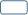 Información general del solicitante.Nombre, denominación y/o razón social de la persona física o moral:	Domicilio Fiscal:Clave en el RFC con homoclave: 	Correo electrónico: Teléfono de contacto:No. de Patente/No. de CAAT/No. de Recinto/Clave de Almacén/Importador (favor de especificar):Describir de manera general las actividades a que se dedique el solicitante:Domicilio Fiscal:Clave en el RFC con homoclave: 	Correo electrónico: Teléfono de contacto:No. de Patente/No. de CAAT/No. de Recinto/Clave de Almacén/Importador (favor de especificar):Describir de manera general las actividades a que se dedique el solicitante:Domicilio Fiscal:Clave en el RFC con homoclave: 	Correo electrónico: Teléfono de contacto:No. de Patente/No. de CAAT/No. de Recinto/Clave de Almacén/Importador (favor de especificar):Describir de manera general las actividades a que se dedique el solicitante:Información del representante legal, en su caso.Información del representante legal, en su caso.Información del representante legal, en su caso.Nombre:Clave en el RFC conhomoclave:	Nombre:Clave en el RFC conhomoclave:	Nombre:Clave en el RFC conhomoclave:	Datos generales del poder o acta constitutiva que otorga la representación legal.Datos generales del poder o acta constitutiva que otorga la representación legal.Datos generales del poder o acta constitutiva que otorga la representación legal.Instrumento notarial: número: 	Notaría:Nombre del notario: 	Fecha:Instrumento notarial: número: 	Notaría:Nombre del notario: 	Fecha:Instrumento notarial: número: 	Notaría:Nombre del notario: 	Fecha:Persona autorizada y domicilio para oír y recibir notificaciones.Persona autorizada y domicilio para oír y recibir notificaciones.Persona autorizada y domicilio para oír y recibir notificaciones.Nombre:Domicilio para oír y recibirnotificaciones:	Teléfono: 	Correo electrónico:Nombre:Domicilio para oír y recibirnotificaciones:	Teléfono: 	Correo electrónico:Nombre:Domicilio para oír y recibirnotificaciones:	Teléfono: 	Correo electrónico:Marcar con una “X” la opción correspondiente:Marcar con una “X” la opción correspondiente:Marcar con una “X” la opción correspondiente:Indique si la solicitud ha sido previamente presentada ante la misma autoridad u otra distinta, en caso afirmativo describa la situación en la que se encuentra.SINOIndique si la solicitud ha sido objeto de algún proceso administrativo o judicial, en caso afirmativo describa la situación en la que se encuentra.SINOSi el trámite lo realizó por mensajería, indique si requiere que la documentación original que presentó con este formato, le sea devuelta. Describa en que consiste:SINODeclaro bajo protesta de decir verdad que:La información contenida en este documento es verdadera y me hago responsable de comprobar lo	aquí declarado. Estoy consciente que seré responsable por cualquier declaración falsa u omisa	hecha en o relacionada con el presente documento.Las facultades otorgadas no me han sido modificadas o revocadas para realizar actos de administración o los necesarios en las gestiones del presente trámite.Declaro bajo protesta de decir verdad que:La información contenida en este documento es verdadera y me hago responsable de comprobar lo	aquí declarado. Estoy consciente que seré responsable por cualquier declaración falsa u omisa	hecha en o relacionada con el presente documento.Las facultades otorgadas no me han sido modificadas o revocadas para realizar actos de administración o los necesarios en las gestiones del presente trámite.Declaro bajo protesta de decir verdad que:La información contenida en este documento es verdadera y me hago responsable de comprobar lo	aquí declarado. Estoy consciente que seré responsable por cualquier declaración falsa u omisa	hecha en o relacionada con el presente documento.Las facultades otorgadas no me han sido modificadas o revocadas para realizar actos de administración o los necesarios en las gestiones del presente trámite.Información generalEl presente formato es de libre impresión y debe ser llenado a máquina o con letra de molde, con bolígrafo a tinta negra o azul, sin invadir los límites de los recuadros.Requisitos:Original o copia certificada y copia simple para cotejo del poder general para actos de administración del representante legal del interesado, siempre que se trate de solicitudes que no se presenten por propio derecho.Original o copia certificada y copia simple para cotejo de la identificación oficial vigente del representante legal o de la persona que lo hace por su propio derecho.Copia simple del oficio de autorización para inicio de operaciones emitido por la DGJA, para el caso de los recintos fiscalizados y almacenes generales de depósito.En el supuesto de que haya solicitado la devolución de la documentación original que presentó con este formato, deberá anexar una guía pre-pagada con los datos a los que se remitirá dicha documentación.Tratándose de la renovación, deberá solicitarla un mes antes del vencimiento mediante el presente formato.Opciones de presentaciónEl trámite podrá presentarseEn la oficialía de partes de la DGMEIA.Mediante los servicios de las empresas de mensajería, en este caso, deberá señalar como destinatario a la DGMEIA.Indicaciones especificasCuando el solicitante sea funcionario público de alguna dependencia de gobierno, la solicitud se realizará mediante oficio dirigido a la DGMEIA, el cual deberá contener los siguientes datos:Nombre del funcionario público que resguardará la cuenta.Cargo.Clave en el RFC.Dirección.Teléfono.Correo electrónico.Firma del jefe inmediato.Consultas solicitadas.Adicionalmente, el funcionario público interesado deberá presentar original y copia para cotejo de su credencial vigente expedida por la dependencia de gobierno de que se trate.Información adicionalLa autoridad dará respuesta en un plazo no mayor a diez días hábiles mediante oficio dirigido al domicilio señalado para oír y recibir notificaciones y enviará al correo electrónico del solicitante la contraseña y el usuario para acceder al SOIA.En caso de haber cambios en la clave del RFC, nombre, denominación o razón social, se deberá realizar una nueva solicitud cubriendo la totalidad de los requisitos.En caso de olvido de contraseña, se deberá enviar un correo electrónico a soporte.soia@sat.gob.mx solicitando el reenvío del usuario y contraseña, los cuales serán enviados al correo electrónico registrado en el SOIA, siempre que la cuenta se encuentre vigente.Para cualquier falla o problemática relacionada con el SOIA, el SAT pone a su disposición el correo electrónico soporte.soia@sat.gob.mx.El usuario y contraseña tendrá una vigencia de hasta por cinco años.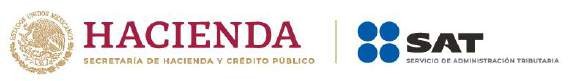 Solicitud de Matriz de Seguridadpara Entrega de Información de Comercio Exterior1) Fecha de solicitud: 	a 	de 	de 	.Solicitud de Matriz de Seguridadpara Entrega de Información de Comercio Exterior1) Fecha de solicitud: 	a 	de 	de 	.Solicitud de Matriz de Seguridadpara Entrega de Información de Comercio Exterior1) Fecha de solicitud: 	a 	de 	de 	.Solicitud de Matriz de Seguridadpara Entrega de Información de Comercio Exterior1) Fecha de solicitud: 	a 	de 	de 	.Solicitud de Matriz de Seguridadpara Entrega de Información de Comercio Exterior1) Fecha de solicitud: 	a 	de 	de 	.Solicitud de Matriz de Seguridadpara Entrega de Información de Comercio Exterior1) Fecha de solicitud: 	a 	de 	de 	.Solicitud de Matriz de Seguridadpara Entrega de Información de Comercio Exterior1) Fecha de solicitud: 	a 	de 	de 	.Solicitud de Matriz de Seguridadpara Entrega de Información de Comercio Exterior1) Fecha de solicitud: 	a 	de 	de 	.Solicitud de Matriz de Seguridadpara Entrega de Información de Comercio Exterior1) Fecha de solicitud: 	a 	de 	de 	.Dependencias u Organismos Oficiales.Dependencias u Organismos Oficiales.Dependencias u Organismos Oficiales.Dependencias u Organismos Oficiales.Dependencias u Organismos Oficiales.Dependencias u Organismos Oficiales.Dependencias u Organismos Oficiales.Dependencias u Organismos Oficiales.Dependencias u Organismos Oficiales.Solicitud dirigida a la Dirección General de Modernización, Equipamiento e Infraestructura Aduanera.Solicitud dirigida a la Dirección General de Modernización, Equipamiento e Infraestructura Aduanera.Solicitud dirigida a la Dirección General de Modernización, Equipamiento e Infraestructura Aduanera.Solicitud dirigida a la Dirección General de Modernización, Equipamiento e Infraestructura Aduanera.Solicitud dirigida a la Dirección General de Modernización, Equipamiento e Infraestructura Aduanera.Solicitud dirigida a la Dirección General de Modernización, Equipamiento e Infraestructura Aduanera.Solicitud dirigida a la Dirección General de Modernización, Equipamiento e Infraestructura Aduanera.Solicitud dirigida a la Dirección General de Modernización, Equipamiento e Infraestructura Aduanera.Solicitud dirigida a la Dirección General de Modernización, Equipamiento e Infraestructura Aduanera.2) Trámite.2) Trámite.3) Forma de entrega del oficio de matriz de seguridad.3) Forma de entrega del oficio de matriz de seguridad.4) Guías.Nombre de la empresa o servicio de mensajería.Número de guía.InscripciónPersonalRecepción de documentosRenovaciónPor mensajeríaEntrega de oficioDatos generales del solicitante.Datos generales del solicitante.Datos generales del solicitante.Datos generales del solicitante.Datos generales del solicitante.Datos generales del solicitante.Datos generales del solicitante.Datos generales del solicitante.Datos generales del solicitante.5) Nombre, razón social o agente aduanal.5) Nombre, razón social o agente aduanal.5) Nombre, razón social o agente aduanal.5) Nombre, razón social o agente aduanal.5) Nombre, razón social o agente aduanal.5) Nombre, razón social o agente aduanal.5) Nombre, razón social o agente aduanal.5) Nombre, razón social o agente aduanal.6) Clave en el RFC o patente.7) Nombre del representante legal.7) Nombre del representante legal.7) Nombre del representante legal.7) Nombre del representante legal.7) Nombre del representante legal.7) Nombre del representante legal.7) Nombre del representante legal.7) Nombre del representante legal.7) Nombre del representante legal.1.1.1.1.1.1.1.1.1.2.2.2.2.2.2.2.2.2.8) Domicilio para oír o recibir notificaciones.8) Domicilio para oír o recibir notificaciones.8) Domicilio para oír o recibir notificaciones.8) Domicilio para oír o recibir notificaciones.8) Domicilio para oír o recibir notificaciones.8) Domicilio para oír o recibir notificaciones.8) Domicilio para oír o recibir notificaciones.8) Domicilio para oír o recibir notificaciones.8) Domicilio para oír o recibir notificaciones.Calle:Calle:Calle:Núm. ext.:Núm. ext.:Núm. int.:Núm. int.:Colonia:Colonia:Colonia:Localidad:Localidad:Código Postal:Código Postal:Municipio o Alcaldía:Municipio o Alcaldía:Municipio o Alcaldía:Municipio o Alcaldía:Municipio o Alcaldía:Municipio o Alcaldía:Municipio o Alcaldía:Municipio o Alcaldía:Municipio o Alcaldía:Entidad Federativa:Entidad Federativa:Entidad Federativa:Teléfono:Teléfono:9) Nombre de la persona autorizada para recibir la Matriz de Seguridad.9) Nombre de la persona autorizada para recibir la Matriz de Seguridad.9) Nombre de la persona autorizada para recibir la Matriz de Seguridad.9) Nombre de la persona autorizada para recibir la Matriz de Seguridad.9) Nombre de la persona autorizada para recibir la Matriz de Seguridad.9) Nombre de la persona autorizada para recibir la Matriz de Seguridad.9) Nombre de la persona autorizada para recibir la Matriz de Seguridad.9) Nombre de la persona autorizada para recibir la Matriz de Seguridad.9) Nombre de la persona autorizada para recibir la Matriz de Seguridad.10) Nombre(s) de la(s) persona(s) autorizada(s) para recibir notificaciones o información cuando no se pueda enviar por correo electrónico.10) Nombre(s) de la(s) persona(s) autorizada(s) para recibir notificaciones o información cuando no se pueda enviar por correo electrónico.10) Nombre(s) de la(s) persona(s) autorizada(s) para recibir notificaciones o información cuando no se pueda enviar por correo electrónico.10) Nombre(s) de la(s) persona(s) autorizada(s) para recibir notificaciones o información cuando no se pueda enviar por correo electrónico.10) Nombre(s) de la(s) persona(s) autorizada(s) para recibir notificaciones o información cuando no se pueda enviar por correo electrónico.10) Nombre(s) de la(s) persona(s) autorizada(s) para recibir notificaciones o información cuando no se pueda enviar por correo electrónico.10) Nombre(s) de la(s) persona(s) autorizada(s) para recibir notificaciones o información cuando no se pueda enviar por correo electrónico.10) Nombre(s) de la(s) persona(s) autorizada(s) para recibir notificaciones o información cuando no se pueda enviar por correo electrónico.10) Nombre(s) de la(s) persona(s) autorizada(s) para recibir notificaciones o información cuando no se pueda enviar por correo electrónico.1.1.1.1.1.1.1.1.1.2.2.2.2.2.2.2.2.2.11) Dirección de correo(s) electrónico(s) para recibir notificaciones o información.11) Dirección de correo(s) electrónico(s) para recibir notificaciones o información.11) Dirección de correo(s) electrónico(s) para recibir notificaciones o información.11) Dirección de correo(s) electrónico(s) para recibir notificaciones o información.11) Dirección de correo(s) electrónico(s) para recibir notificaciones o información.11) Dirección de correo(s) electrónico(s) para recibir notificaciones o información.11) Dirección de correo(s) electrónico(s) para recibir notificaciones o información.11) Dirección de correo(s) electrónico(s) para recibir notificaciones o información.11) Dirección de correo(s) electrónico(s) para recibir notificaciones o información.1.1.1.1.1.1.1.1.1.2.2.2.2.2.2.2.2.2.12) Datos generales del poder o acta constitutiva que otorga la representación legal.12) Datos generales del poder o acta constitutiva que otorga la representación legal.12) Datos generales del poder o acta constitutiva que otorga la representación legal.12) Datos generales del poder o acta constitutiva que otorga la representación legal.12) Datos generales del poder o acta constitutiva que otorga la representación legal.12) Datos generales del poder o acta constitutiva que otorga la representación legal.12) Datos generales del poder o acta constitutiva que otorga la representación legal.12) Datos generales del poder o acta constitutiva que otorga la representación legal.12) Datos generales del poder o acta constitutiva que otorga la representación legal.Instrumento notarial número: 	Notaría:Nombre del notario:	Sede del instrumento público:	Instrumento notarial número: 	Notaría:Nombre del notario:	Sede del instrumento público:	Instrumento notarial número: 	Notaría:Nombre del notario:	Sede del instrumento público:	Instrumento notarial número: 	Notaría:Nombre del notario:	Sede del instrumento público:	Instrumento notarial número: 	Notaría:Nombre del notario:	Sede del instrumento público:	Instrumento notarial número: 	Notaría:Nombre del notario:	Sede del instrumento público:	Instrumento notarial número: 	Notaría:Nombre del notario:	Sede del instrumento público:	Instrumento notarial número: 	Notaría:Nombre del notario:	Sede del instrumento público:	Instrumento notarial número: 	Notaría:Nombre del notario:	Sede del instrumento público:	Declaro bajo protesta de decir verdad, que los datos asentados en la presente solicitud son reales y exactos y que el poder que me acredita está vigente y no me ha sido revocado.Declaro bajo protesta de decir verdad, que los datos asentados en la presente solicitud son reales y exactos y que el poder que me acredita está vigente y no me ha sido revocado.Declaro bajo protesta de decir verdad, que los datos asentados en la presente solicitud son reales y exactos y que el poder que me acredita está vigente y no me ha sido revocado.Declaro bajo protesta de decir verdad, que los datos asentados en la presente solicitud son reales y exactos y que el poder que me acredita está vigente y no me ha sido revocado.Declaro bajo protesta de decir verdad, que los datos asentados en la presente solicitud son reales y exactos y que el poder que me acredita está vigente y no me ha sido revocado.Declaro bajo protesta de decir verdad, que los datos asentados en la presente solicitud son reales y exactos y que el poder que me acredita está vigente y no me ha sido revocado.Declaro bajo protesta de decir verdad, que los datos asentados en la presente solicitud son reales y exactos y que el poder que me acredita está vigente y no me ha sido revocado.Declaro bajo protesta de decir verdad, que los datos asentados en la presente solicitud son reales y exactos y que el poder que me acredita está vigente y no me ha sido revocado.Declaro bajo protesta de decir verdad, que los datos asentados en la presente solicitud son reales y exactos y que el poder que me acredita está vigente y no me ha sido revocado.	13) Firma autógrafa	Información generalEl presente formato es de libre impresión y debe ser llenado a máquina o con letra de molde, con bolígrafo a tinta negra o azul y las cifras no deberán invadir los límites de los recuadros. Se deberá presentar en dos tantos originales firmados con tinta azul, uno para la autoridad y el segundo será el acuse del interesado.Opciones de presentaciónEl trámite podrá presentarse en cualquier momento en la oficialía de partes de la Dirección General de Modernización, Equipamiento e Infraestructura Aduanera de manera presencial o utilizando los servicios de SEPOMEX como los de las empresas de Mensajería.Indicaciones especificasTratándose de renovación, el trámite deberá presentarse cuarenta y cinco días antes de su vencimiento.Requisitos:Personas Físicas o Moral:Copia legible de la cédula de identificación fiscal (RFC).Original o copia certificada y copia simple para cotejo de la identificación oficial vigente (Credencial para votar con fotografía, pasaporte vigente, cartilla del servicio militar nacional, cédula profesional, credencial de inmigrado, carta de naturalización, forma migratoria con fotografía, certificado de matrícula consular de alta seguridad o digital).Original o copia certificada y copia simple para cotejo de la identificación oficial vigente de la persona que recibe la matriz de seguridad.Presentar original o copia certificada por notario, y copia simple para cotejo del instrumento público donde se otorgue al representante legal poder para actos de administración sin limitación alguna en términos de lo previsto en el artículo 2554, segundo y penúltimo párrafo del Código Civil Federal, o se otorgue poder especial específico para el trámite de actos de administración.Si existe cambio de razón social o en la clave del RFC, presentar la documentación que lo acredite.Agente Aduanal:Copia legible de la cédula de identificación fiscal (RFC).Original o copia certificada y copia simple legible para cotejo de la identificación oficial vigente del agente aduanal (Credencial para votar con fotografía, pasaporte vigente, cartilla del servicio militar nacional, cédula profesional, credencial de inmigrado, carta de naturalización, forma migratoria con fotografía, certificado de matrícula consular de alta seguridad o digital).Copia legible del gafete vigente del agente aduanal.Copia legible de la patente en caso de contar solo con su aduana de adscripción o autorización en caso de operar por su aduana de adscripción y aduanas adicionales.Original o copia certificada y copia simple para cotejo de la identificación oficial vigente de la persona que recibe la matriz de seguridad.Si el trámite de la persona física o agente aduanal es realizado por un representante legal, deberá presentar el original o copia certificada y copia simple para cotejo del instrumento público en el que se le otorga al representante legal podergeneral para actos de administración sin limitación alguna o poder especial que se otorgue para el trámite en específico, entérminos del segundo y penúltimo párrafos del artículo 2554 del Código Civil Federal, respectivamente, debiendo anexar original o copia certificada y copia simple para cotejo de la identificación oficial vigente del representante legal.Información adicionalLa autoridad dará respuesta mediante oficio en un plazo no mayor a diez días hábiles, contados a partir de la fecha en que se haya presentado la solicitud.Cuando la solicitud no se presente debidamente llenada o se omita alguno de los documentos manifestados, se dará respuesta en sentido negativo y se tendrá que realizar nuevamente el trámite.El interesado, podrá dar seguimiento a su trámite a través de los teléfonos (55) 12 03 1000 ext. 47403, 54489, 54487, 43043, o bien, podrá mandar su consulta al correo electrónico sianam@anam.gob.mxEl oficio con la matriz de seguridad, se entregará de manera personal en la oficialía de partes de la Dirección General de Modernización, Equipamiento e Infraestructura Aduanera.Si se encuentra en el interior de la República se puede enviar la documentación por mensajería, siempre que a la solicitud se incluya una guía pre-pagada debidamente llenada, para el retorno de su documentación.La matriz de seguridad tiene vigencia de tres años, a partir de la fecha de emisión del oficio de matriz de seguridad.Los contribuyentes que deseen continuar recibiendo electrónicamente la información de los pedimentos de las operaciones que hayan realizado, deberán presentar su solicitud de renovación, mediante el formato debidamente llenado denominado “Solicitud de Matriz de Seguridad para Entrega de Información de Comercio Exterior”, cumpliendo con los mismos requisitos previstos para la solicitud inicial. Si los documentos exhibidos con anterioridad, se encuentren vigentes al momento de la solicitud de renovación, ya no será necesario presentarlos, siempre que se manifieste dicha situación.De igual manera deberá presentarse solicitud de renovación cuando se extravíe el oficio de matriz de seguridad, o bien, cuando haya cambio en el representante legal, razón social, o clave en el RFC de la empresa.En caso de modificar los correos electrónicos, se deberá presentar un escrito libre en la oficialía de partes de la Dirección General de Modernización, Equipamiento e Infraestructura Aduanera, indicando la actualización de los correos electrónicos, siempre que, el representante que tramitó la inscripción o renovación sea el mismo.INFORMACIÓNFORMATO DE LETRAEncabezados de BloqueArial 9 Negrita u otra letra de tamaño equivalente.De preferencia, los espacios en donde se presenten encabezados deberán imprimirse con sombreado de 15%.Nombre del CampoArial 8 Negrita u otra letra de tamaño equivalente.Información DeclaradaArial 9 u otra letra de tamaño equivalente.PEDIMENTOPEDIMENTOPEDIMENTOPEDIMENTOPEDIMENTOPEDIMENTOPEDIMENTOPEDIMENTOPEDIMENTOPEDIMENTOPEDIMENTOPEDIMENTOPEDIMENTOPEDIMENTOPEDIMENTOPEDIMENTOPEDIMENTOPágina 1 de NNUM. PEDIMENTO:	T. OPER CVE. PEDIMENTO:	REGIMEN:NUM. PEDIMENTO:	T. OPER CVE. PEDIMENTO:	REGIMEN:NUM. PEDIMENTO:	T. OPER CVE. PEDIMENTO:	REGIMEN:NUM. PEDIMENTO:	T. OPER CVE. PEDIMENTO:	REGIMEN:NUM. PEDIMENTO:	T. OPER CVE. PEDIMENTO:	REGIMEN:NUM. PEDIMENTO:	T. OPER CVE. PEDIMENTO:	REGIMEN:NUM. PEDIMENTO:	T. OPER CVE. PEDIMENTO:	REGIMEN:NUM. PEDIMENTO:	T. OPER CVE. PEDIMENTO:	REGIMEN:NUM. PEDIMENTO:	T. OPER CVE. PEDIMENTO:	REGIMEN:NUM. PEDIMENTO:	T. OPER CVE. PEDIMENTO:	REGIMEN:NUM. PEDIMENTO:	T. OPER CVE. PEDIMENTO:	REGIMEN:NUM. PEDIMENTO:	T. OPER CVE. PEDIMENTO:	REGIMEN:NUM. PEDIMENTO:	T. OPER CVE. PEDIMENTO:	REGIMEN:NUM. PEDIMENTO:	T. OPER CVE. PEDIMENTO:	REGIMEN:NUM. PEDIMENTO:	T. OPER CVE. PEDIMENTO:	REGIMEN:NUM. PEDIMENTO:	T. OPER CVE. PEDIMENTO:	REGIMEN:NUM. PEDIMENTO:	T. OPER CVE. PEDIMENTO:	REGIMEN:CERTIFICACIONESDESTINO:	TIPO CAMBIO:DESTINO:	TIPO CAMBIO:DESTINO:	TIPO CAMBIO:DESTINO:	TIPO CAMBIO:DESTINO:	TIPO CAMBIO:DESTINO:	TIPO CAMBIO:PESO BRUTO:PESO BRUTO:PESO BRUTO:ADUANA E/S:ADUANA E/S:ADUANA E/S:ADUANA E/S:MEDIOS DE TRANSPORTEMEDIOS DE TRANSPORTEMEDIOS DE TRANSPORTEMEDIOS DE TRANSPORTEMEDIOS DE TRANSPORTEMEDIOS DE TRANSPORTEVALOR DOLARES:VALOR DOLARES:VALOR DOLARES:VALOR DOLARES:VALOR DOLARES:VALOR DOLARES:VALOR DOLARES:VALOR DOLARES:VALOR DOLARES:ENTRADA/SALIDA:	ARRIBO:ENTRADA/SALIDA:	ARRIBO:ENTRADA/SALIDA:	ARRIBO:ENTRADA/SALIDA:	ARRIBO:ENTRADA/SALIDA:	ARRIBO:ENTRADA/SALIDA:	ARRIBO:SALIDA:VALOR ADUANA:VALOR ADUANA:VALOR ADUANA:VALOR ADUANA:VALOR ADUANA:VALOR ADUANA:VALOR ADUANA:VALOR ADUANA:VALOR ADUANA:PRECIO PAGADO/VALORPRECIO PAGADO/VALORPRECIO PAGADO/VALORPRECIO PAGADO/VALORPRECIO PAGADO/VALORPRECIO PAGADO/VALORPRECIO PAGADO/VALORPRECIO PAGADO/VALORPRECIO PAGADO/VALORCOMERCIAL:COMERCIAL:COMERCIAL:COMERCIAL:COMERCIAL:COMERCIAL:COMERCIAL:COMERCIAL:COMERCIAL:DATOS DEL IMPORTADOR /EXPORTADORDATOS DEL IMPORTADOR /EXPORTADORDATOS DEL IMPORTADOR /EXPORTADORDATOS DEL IMPORTADOR /EXPORTADORDATOS DEL IMPORTADOR /EXPORTADORDATOS DEL IMPORTADOR /EXPORTADORDATOS DEL IMPORTADOR /EXPORTADORDATOS DEL IMPORTADOR /EXPORTADORDATOS DEL IMPORTADOR /EXPORTADORDATOS DEL IMPORTADOR /EXPORTADORDATOS DEL IMPORTADOR /EXPORTADORDATOS DEL IMPORTADOR /EXPORTADORDATOS DEL IMPORTADOR /EXPORTADORDATOS DEL IMPORTADOR /EXPORTADORDATOS DEL IMPORTADOR /EXPORTADORDATOS DEL IMPORTADOR /EXPORTADORDATOS DEL IMPORTADOR /EXPORTADORClave en el RFC:Clave en el RFC:Clave en el RFC:Clave en el RFC:Clave en el RFC:Clave en el RFC:NOMBRE, DENOMINACION O RAZONNOMBRE, DENOMINACION O RAZONNOMBRE, DENOMINACION O RAZONNOMBRE, DENOMINACION O RAZONNOMBRE, DENOMINACION O RAZONNOMBRE, DENOMINACION O RAZONNOMBRE, DENOMINACION O RAZONNOMBRE, DENOMINACION O RAZONNOMBRE, DENOMINACION O RAZONNOMBRE, DENOMINACION O RAZONSOCIAL:SOCIAL:SOCIAL:SOCIAL:SOCIAL:SOCIAL:CURP:CURP:CURP:CURP:CURP:CURP:DOMICILIO:DOMICILIO:DOMICILIO:DOMICILIO:DOMICILIO:DOMICILIO:VAL. SEGUROS	SEGUROSVAL. SEGUROS	SEGUROSVAL. SEGUROS	SEGUROSVAL. SEGUROS	SEGUROSVAL. SEGUROS	SEGUROSVAL. SEGUROS	SEGUROSFLETESFLETESFLETESEMBALAJESEMBALAJESEMBALAJESEMBALAJESOTROS INCREMENTABLESOTROS INCREMENTABLESVALOR DECREMENTABLESVALOR DECREMENTABLESVALOR DECREMENTABLESVALOR DECREMENTABLESVALOR DECREMENTABLESVALOR DECREMENTABLESVALOR DECREMENTABLESVALOR DECREMENTABLESVALOR DECREMENTABLESVALOR DECREMENTABLESVALOR DECREMENTABLESVALOR DECREMENTABLESVALOR DECREMENTABLESVALOR DECREMENTABLESVALOR DECREMENTABLESVALOR DECREMENTABLESVALOR DECREMENTABLESTRANSPORTE DECREMENTABLESTRANSPORTE DECREMENTABLESSEGURO DECREMENTABLESSEGURO DECREMENTABLESSEGURO DECREMENTABLESSEGURO DECREMENTABLESSEGURO DECREMENTABLESCARGA DECREMENTABLESCARGA DECREMENTABLESCARGA DECREMENTABLESCARGA DECREMENTABLESDESCARGA DECREMENTABLESDESCARGA DECREMENTABLESDESCARGA DECREMENTABLESOTROS DECREMENTABLESOTROS DECREMENTABLESOTROS DECREMENTABLESCODIGO DE ACEPTACION:CODIGO DE ACEPTACION:CODIGO DE ACEPTACION:CODIGO DE ACEPTACION:CODIGO DE BARRASCODIGO DE BARRASCODIGO DE BARRASCODIGO DE BARRASCODIGO DE BARRASCODIGO DE BARRASCODIGO DE BARRASCODIGO DE BARRASCLAVE DE LA SECCION ADUANERA DE DESPACHO:CLAVE DE LA SECCION ADUANERA DE DESPACHO:CLAVE DE LA SECCION ADUANERA DE DESPACHO:CLAVE DE LA SECCION ADUANERA DE DESPACHO:CLAVE DE LA SECCION ADUANERA DE DESPACHO:MARCAS, NÚMEROS Y TOTAL DE BULTOS:MARCAS, NÚMEROS Y TOTAL DE BULTOS:MARCAS, NÚMEROS Y TOTAL DE BULTOS:MARCAS, NÚMEROS Y TOTAL DE BULTOS:MARCAS, NÚMEROS Y TOTAL DE BULTOS:MARCAS, NÚMEROS Y TOTAL DE BULTOS:MARCAS, NÚMEROS Y TOTAL DE BULTOS:MARCAS, NÚMEROS Y TOTAL DE BULTOS:MARCAS, NÚMEROS Y TOTAL DE BULTOS:MARCAS, NÚMEROS Y TOTAL DE BULTOS:MARCAS, NÚMEROS Y TOTAL DE BULTOS:MARCAS, NÚMEROS Y TOTAL DE BULTOS:MARCAS, NÚMEROS Y TOTAL DE BULTOS:MARCAS, NÚMEROS Y TOTAL DE BULTOS:MARCAS, NÚMEROS Y TOTAL DE BULTOS:MARCAS, NÚMEROS Y TOTAL DE BULTOS:MARCAS, NÚMEROS Y TOTAL DE BULTOS:FECHASFECHASFECHASFECHASFECHASTASAS A NIVEL PEDIMENTOTASAS A NIVEL PEDIMENTOTASAS A NIVEL PEDIMENTOTASAS A NIVEL PEDIMENTOTASAS A NIVEL PEDIMENTOTASAS A NIVEL PEDIMENTOTASAS A NIVEL PEDIMENTOTASAS A NIVEL PEDIMENTOTASAS A NIVEL PEDIMENTOTASAS A NIVEL PEDIMENTOTASAS A NIVEL PEDIMENTOTASAS A NIVEL PEDIMENTOCONTRIB.CONTRIB.CONTRIB.CONTRIB.CONTRIB.CVE. T. TASACVE. T. TASACVE. T. TASATASATASATASATASACUADRO DE LIQUIDACIONCUADRO DE LIQUIDACIONCUADRO DE LIQUIDACIONCUADRO DE LIQUIDACIONCUADRO DE LIQUIDACIONCUADRO DE LIQUIDACIONCUADRO DE LIQUIDACIONCUADRO DE LIQUIDACIONCUADRO DE LIQUIDACIONCUADRO DE LIQUIDACIONCUADRO DE LIQUIDACIONCUADRO DE LIQUIDACIONCUADRO DE LIQUIDACIONCUADRO DE LIQUIDACIONCUADRO DE LIQUIDACIONCUADRO DE LIQUIDACIONCUADRO DE LIQUIDACIONCONCEPTOF.P.F.P.IMPORTEIMPORTEIMPORTECONCEPTOCONCEPTOCONCEPTOF.P.IMPORTEIMPORTETOTALESTOTALESTOTALESTOTALESTOTALESEFECTIVOEFECTIVOEFECTIVOEFECTIVOOTROSOTROSOTROSOTROSTOTALTOTALTOTALTOTALANEXO DEL PEDIMENTOPágina M de NPágina M de NPágina M de NNUM. PEDIMENTO:TIPO OPER:CVE. PEDIM:Clave en el RFC:CURP:AGENTE ADUANAL, AGENCIA ADUANAL, APODERADO ADUANAL O DE ALMACÉNNOMBRE O RAZ. SOC:Clave en el RFC:		CURP: MANDATARIO/PERSONA AUTORIZADANOMBRE:Clave en el RFC:	CURP:DECLARO BAJO PROTESTA DE DECIR VERDAD, EN LOS TÉRMINOS DE LO DISPUESTO POR EL ARTÍCULO 81 DE LA LEY, PATENTE O AUTORIZACIÓN:NÚMERO DE SERIE DEL CERTIFICADO:DECLARO BAJO PROTESTA DE DECIR VERDAD, EN LOS TÉRMINOS DE LO DISPUESTO POR EL ARTÍCULO 81 DE LA LEY, PATENTE O AUTORIZACIÓN:e.firma:e.firma:DATOS DEL PROVEEDOR O COMPRADORDATOS DEL PROVEEDOR O COMPRADORDATOS DEL PROVEEDOR O COMPRADORNÚMERO DE ACUSE DE VALORVINCULACIÓNINCOTERMTRANSPORTEIDENTIFICACION:IDENTIFICACION:PAÍS:TRANSPORTISTATRANSPORTISTAClave en el RFCClave en el RFCCURPCURPDOMICILIO/CIUDAD/ESTADODOMICILIO/CIUDAD/ESTADONÚMERO DE CANDADO1RA. REVISIÓN1RA. REVISIÓN1RA. REVISIÓN1RA. REVISIÓN1RA. REVISIÓN1RA. REVISIÓN1RA. REVISIÓN2DA. REVISIÓN2DA. REVISIÓN2DA. REVISIÓN2DA. REVISIÓN2DA. REVISIÓN2DA. REVISIÓN2DA. REVISIÓNNÚMERO (GUIA/ORDEN EMBARQUE)/ID:NÚMERO/TIPOCLAVE/COMPL. IDENTIFICADORCOMPLEMENTO 1COMPLEMENTO 2COMPLEMENTO 3CUENTAS ADUANERAS Y CUENTAS ADUANERAS DE GARANTÍACUENTAS ADUANERAS Y CUENTAS ADUANERAS DE GARANTÍACUENTAS ADUANERAS Y CUENTAS ADUANERAS DE GARANTÍACUENTAS ADUANERAS Y CUENTAS ADUANERAS DE GARANTÍACUENTAS ADUANERAS Y CUENTAS ADUANERAS DE GARANTÍACUENTAS ADUANERAS Y CUENTAS ADUANERAS DE GARANTÍATIPO CUENTA:CLAVE GARANTÍA:INSTITUCIÓN EMISORA:INSTITUCIÓN EMISORA:NÚMERO DE CONTRATO:NÚMERO DE CONTRATO:FOLIO CONSTANCIA:FOLIO CONSTANCIA:FOLIO CONSTANCIA:TOTAL DEPÓSITO:TOTAL DEPÓSITO:FECHA CONSTANCIA:DESCARGOSNUM. PEDIMENTO ORIGINAL:	FECHA DE OPERACION ORIGINAL:	CVE. PEDIMENTO ORIGINAL:COMPENSACIONESCOMPENSACIONESNUM. PEDIMENTO ORIGINAL:FECHA DE OPERACIÓN ORIGINAL: CLAVE DEL GRAVAMEN: IMPORTE DEL GRAVAMEN:FORMAS DE PAGO VIRTUALESFORMAS DE PAGO VIRTUALESFORMAS DE PAGO VIRTUALESFORMAS DE PAGO VIRTUALESFORMAS DE PAGO VIRTUALESFORMAS DE PAGO VIRTUALESFORMAS DE PAGO VIRTUALESFORMAS DE PAGO VIRTUALESFORMAS DE PAGO VIRTUALESFORMAS DE PAGO VIRTUALESFORMAS DE PAGO VIRTUALESFORMADEPENDENCIAONÚMERODEFECHADELIMPORTEDELSALDOIMPORTE ADE PAGOINSTITUCIÓNINSTITUCIÓNIDENTIFICACIÓNDELDOCUMENTODOCUMENTODOCUMENTODOCUMENTODISPONIBLEPAGAREMISORAEMISORADOCUMENTODOCUMENTOOBSERVACIONESPARTIDASFRACCIONSUBD/ NÚM. IDENTIFICACIÓN COMERCIAL.VINC.MET VALMET VALUMCCANTIDAD UMCCANTIDAD UMCUMTUMTCANTIDAD UMTCANTIDAD UMTP. V/CP. O/DSECDESCRIPCION (RENGLONES VARIABLES SEGUN SE REQUIERA)DESCRIPCION (RENGLONES VARIABLES SEGUN SE REQUIERA)DESCRIPCION (RENGLONES VARIABLES SEGUN SE REQUIERA)DESCRIPCION (RENGLONES VARIABLES SEGUN SE REQUIERA)DESCRIPCION (RENGLONES VARIABLES SEGUN SE REQUIERA)DESCRIPCION (RENGLONES VARIABLES SEGUN SE REQUIERA)DESCRIPCION (RENGLONES VARIABLES SEGUN SE REQUIERA)DESCRIPCION (RENGLONES VARIABLES SEGUN SE REQUIERA)DESCRIPCION (RENGLONES VARIABLES SEGUN SE REQUIERA)DESCRIPCION (RENGLONES VARIABLES SEGUN SE REQUIERA)DESCRIPCION (RENGLONES VARIABLES SEGUN SE REQUIERA)DESCRIPCION (RENGLONES VARIABLES SEGUN SE REQUIERA)DESCRIPCION (RENGLONES VARIABLES SEGUN SE REQUIERA)DESCRIPCION (RENGLONES VARIABLES SEGUN SE REQUIERA)CON.TASAT.T.F.P.IMPORTEVAL ADU/USDIMP. PRECIO PAG.IMP. PRECIO PAG.IMP. PRECIO PAG.PRECIO UNIT.PRECIO UNIT.PRECIO UNIT.VAL. AGREG.VAL. AGREG.MARCAMARCAMARCAMODELOMODELOMODELOMODELOMODELOMODELOMODELOMODELOCÓDIGO PRODUCTOCÓDIGO PRODUCTOCÓDIGO PRODUCTOVIN/NUM. SERIEKILOMETRAJEVIN/NUM. SERIEKILOMETRAJECLAVENUM.  PERMISO  ONOMFIRMA DESCARGOVAL. COM. DLS.CANTIDAD UMT/CIDENTIF.COMPLEMENTO 1COMPLEMENTO 2COMPLEMENTO 3CVE GAR.INST. EMISORAINST. EMISORAFECHA C.NÚMERO DE CUENTANÚMERO DE CUENTAFOLIO CONSTANCIATOTAL DEPOSITOTOTAL DEPOSITOPRECIO ESTIMADOPRECIO ESTIMADOPRECIO ESTIMADOCANT. U.M. PRECIO EST.CANT. U.M. PRECIO EST.DETERMINACIÓN Y/O PAGO DE CONTRIBUCIONES POR APLICACIÓN DE LOS ARTÍCULOS 2.5 DEL T-MEC, 14 DEL ANEXO III DE LA DECISIÓN, 15 DEL ANEXO I DEL TLCAELC O DEL ACCDETERMINACIÓN Y/O PAGO DE CONTRIBUCIONES POR APLICACIÓN DE LOS ARTÍCULOS 2.5 DEL T-MEC, 14 DEL ANEXO III DE LA DECISIÓN, 15 DEL ANEXO I DEL TLCAELC O DEL ACCVALOR MERCANCÍAS NO ORIGINARIASMONTO IGIRECTIFICACIÓNRECTIFICACIÓNRECTIFICACIÓNRECTIFICACIÓNPEDIMENTO ORIGINALCVE. PEDIM. ORIGINALCVE. PEDIM. RECT.FECHA PAGO RECT.CAMPODESCRIPCIÓNCÓDIGO	DE	BARRAS DEPÓSITO REFERENCIADO LÍNEA DECAPTURACuando el pago se realice con forma de pago 0 (cero, Efectivo – apéndice 13 Anexo 22-), contendrá un código de barras descrito en el estándar Code 128 conteniendo la línea de captura e importe para su pago.*** PAGO ELECTRÓNICO ***En caso de efectuarse el pago por medio de “pago electrónico”, deberá contener lainformación plasmada en el apéndice 23 del Anexo 22.ParámetroDatosCaracteresURLhttps://aplicacionesc.mat.sat.gob.mx/SOIANET/ oia_consultarapd_cep.aspx?71paNúmero representante legal, agente aduanal, agencia aduanal o apoderado aduanal.4dnNúmero de Pedimento7sllenar con 0.1apAño de validación del pedimento4padNúmero de la aduana conforme al Catálogo de Aduanas del SOIA.2 ó 3adNombre de la aduana conforme al Catálogo de Aduanas del SOIA.Para cada espacio se debe llenar con %20; ejemplo:AEROPUERTO%20INTERNAL.%20CD.%20DE%20MEXICO,%20D.F.abiertoDIFERENCIAS DE CONTRIBUCIONES A NIVEL PEDIMENTODIFERENCIAS DE CONTRIBUCIONES A NIVEL PEDIMENTODIFERENCIAS DE CONTRIBUCIONES A NIVEL PEDIMENTODIFERENCIAS DE CONTRIBUCIONES A NIVEL PEDIMENTODIFERENCIAS DE CONTRIBUCIONES A NIVEL PEDIMENTODIFERENCIAS DE CONTRIBUCIONES A NIVEL PEDIMENTODIFERENCIAS DE CONTRIBUCIONES A NIVEL PEDIMENTODIFERENCIAS DE CONTRIBUCIONES A NIVEL PEDIMENTOCONCEPTOF.P.DIFERENCIACONCEPTOF.P.DIFERENCIADIFERENCIAS TOTALESDIFERENCIAS TOTALESEFECTIVOOTROSDIF. TOTALESPEDIMENTO COMPLEMENTARIOPRUEBA SUFICIENTEPRUEBA SUFICIENTEPRUEBA SUFICIENTEPAÍS DESTINONUM. PEDIMENTO EUA/CANPRUEBA SUFICIENTEDETERMINACIÓN DE CONTRIBUCIONES A NIVEL PARTIDADETERMINACIÓN DE CONTRIBUCIONES A NIVEL PARTIDADETERMINACIÓN DE CONTRIBUCIONES A NIVEL PARTIDADETERMINACIÓN DE CONTRIBUCIONES A NIVEL PARTIDADETERMINACIÓN DE CONTRIBUCIONES A NIVEL PARTIDADETERMINACIÓN DE CONTRIBUCIONES A NIVEL PARTIDADETERMINACIÓN DE CONTRIBUCIONES A NIVEL PARTIDADETERMINACIÓN DE CONTRIBUCIONES A NIVEL PARTIDASECFRACCIONVALOR MERC NO ORIG.MONTO IGITOTAL	ARAN. EUA/CANMONTO EXENT.F.P.IMPORTESECUMTCANT. UMTFRACC. EUA/CANTASA EUA/CANARAN. EUA/CANF.P.IMPORTEDETERMINACIÓN DE CONTRIBUCIONES A NIVEL PARTIDADETERMINACIÓN DE CONTRIBUCIONES A NIVEL PARTIDADETERMINACIÓN DE CONTRIBUCIONES A NIVEL PARTIDADETERMINACIÓN DE CONTRIBUCIONES A NIVEL PARTIDADETERMINACIÓN DE CONTRIBUCIONES A NIVEL PARTIDADETERMINACIÓN DE CONTRIBUCIONES A NIVEL PARTIDASECFRACCIONVALOR MERC NO ORIG.MONTO IGIF.P.IMPORTETipo de mercancíaCantidad en Unidades de ComercializaciónCantidad en Unidades de TarifaNúmero de serie del certificado:Número de serie del certificado:Número de serie del certificado:e.firma:e.firma:e.firma:CampoCampoCampoContenido1. Código de barras.1. Código de barras.1. Código de barras.Se imprimirá en este espacio el código de barras bidimensional mismo que se deberá generar mediante programa de cómputo que proporciona el SAT.2. Número de pedimento.2. Número de pedimento.2. Número de pedimento.El número asignado por el agente aduanal, la agencia aduanal, apoderado aduanal o apoderado de almacén, integrado por quince dígitos, que corresponden a:2	dígitos, del año de validación;2	dígitos, de la aduana de despacho;4  dígitos, del número de la patente o autorización otorgada por la ANAM al Agente Aduanal, la Agencia Aduanal, Apoderado Aduanal o Apoderado de Almacén que promueve el despacho. Cuando este número sea menor a cuatro dígitos, se deberán anteponer los ceros que fueren necesarios para completar 4 dígitos;7 dígitos, los cuales serán de numeración progresiva por aduana; en la que se encuentren autorizados para el despacho, asignada por cada agente aduanal, agencia aduanal, apoderado aduanal o apoderado de almacén, referido a todos los tipos de pedimento, empezando cada año con el número 0000001.Nota: Entre cada uno de estos datos, se deberán conservar dos espacios en blanco.3. Datos del vehículo.3. Datos del vehículo.3. Datos del vehículo.Se anotarán los datos de identificación del vehículo que transporta la mercancía, como son: modelo, número de placas de circulación y número de serie.Candados.Contenedores.Candados.Contenedores.Candados.Contenedores.Se anotarán los números de candados con los que se aseguran las puertas de acceso al vehículo, cuando proceda.Se anotará el número de contenedor o remolque, cuando proceda. Tratándose de operaciones por aduanas de la Frontera Norte y Sur y el medio de transporte es Ferrocarril se deberá declarar el número de identificación del equipo ferroviario o número de contenedor.6. Tipo de mercancía.6. Tipo de mercancía.6. Tipo de mercancía.Se anotará la descripción de las mercancías, naturaleza y características necesarias y suficientes para determinar su clasificación arancelaria, así como el NICO que corresponda a la mercancía.7. Cantidad en Comercialización.UnidadesdeSe anotará la cantidad de mercancías en unidades de comercialización, de acuerdo a lo señalado en el documento equivalente.8. Cantidad en Tarifa.UnidadesdeSe anotará la cantidad de mercancía correspondiente, conforme a la unidad de medida señalada en la TIGIE.9.	Número	de certificado.seriedelNúmero de serie del certificado de la e.firma del agente aduanal, agencia aduanal, apoderado aduanal, apoderado de almacén o mandatario del agente aduanal, que promueve el despacho.10. e.firma.10. e.firma.10. e.firma.e.firma del agente aduanal, agencia aduanal, apoderado aduanal, apoderado de almacén o mandatario del agente aduanal, que promueve el despacho, correspondiente a la firma de validación del pedimento.11. Nombre.11. Nombre.11. Nombre.Se anotará el nombre del apoderado aduanal, agente aduanal, agencia aduanal o apoderado de almacén, o del mandatario del agente aduanal o de la agencia aduanal que promueva.Tipo de mercancíaCantidad en Unidad de Medida de ComercializaciónCantidad en Unidad de medida de TarifaNúmero de serie del certificado:Número de serie del certificado:Número de serie del certificado:e.firma:e.firma:e.firma:CampoCampoCampoContenidoContenido1. Código de barras.1. Código de barras.1. Código de barras.Se imprimirá en este espacio el código de barras bidimensional mismo que se deberá generar mediante programa de cómputo que proporciona el SAT.Se imprimirá en este espacio el código de barras bidimensional mismo que se deberá generar mediante programa de cómputo que proporciona el SAT.2. Número de pedimento.2. Número de pedimento.2. Número de pedimento.El número asignado por el agente aduanal, agencia aduanal, apoderado aduanal o apoderado de almacén, integrado por quince dígitos, que corresponden a:2	dígitos, del año de validación;2	dígitos, de la aduana de despacho;El número asignado por el agente aduanal, agencia aduanal, apoderado aduanal o apoderado de almacén, integrado por quince dígitos, que corresponden a:2	dígitos, del año de validación;2	dígitos, de la aduana de despacho;4dígitos, del número de la patente o autorización otorgada por la ANAM al agente aduanal, agencia aduanal o apoderado aduanal, apoderado de almacén que promueve el despacho. Cuando este número sea menor a cuatro dígitos, se deberán anteponer los ceros que fueren necesarios para completar 4 dígitos;7dígitos, los cuales serán de numeración progresiva por aduana, en la que se encuentren autorizados para el despacho, asignada por cada agente aduanal, agencia aduanal, apoderado aduanal o apoderado de almacén, referido a todos los tipos de pedimento, empezando cada año con el número 0000001.Nota:	Entre cada uno de estos datos, se deberán conservar dos espacios en blanco.Nota:	Entre cada uno de estos datos, se deberán conservar dos espacios en blanco.3. Datos del vehículo.3. Datos del vehículo.3. Datos del vehículo.Se anotarán los datos de identificación del vehículo que transporta la mercancía, como son: modelo, número de placas de circulación y número de serie.Se anotarán los datos de identificación del vehículo que transporta la mercancía, como son: modelo, número de placas de circulación y número de serie.4. Candados4. Candados4. CandadosSe anotarán los números de candados con los que se aseguran las puertas de acceso al vehículo, cuando proceda.Se anotarán los números de candados con los que se aseguran las puertas de acceso al vehículo, cuando proceda.5. Contenedores.5. Contenedores.5. Contenedores.Se anotará el número de contenedor o remolque, cuando proceda. Tratándose de operaciones por aduanas de la Frontera Norte y Sur y el medio de transporte es Ferrocarril se deberá declarar el número de identificación del equipo ferroviario o número de contenedor.Se anotará el número de contenedor o remolque, cuando proceda. Tratándose de operaciones por aduanas de la Frontera Norte y Sur y el medio de transporte es Ferrocarril se deberá declarar el número de identificación del equipo ferroviario o número de contenedor.6. Tipo de mercancía.6. Tipo de mercancía.6. Tipo de mercancía.Se anotará la descripción de las mercancías, naturaleza y características necesarias y suficientes para determinar su clasificación arancelaria, así como el NICO que corresponda a la mercancía.Se anotará la descripción de las mercancías, naturaleza y características necesarias y suficientes para determinar su clasificación arancelaria, así como el NICO que corresponda a la mercancía.7. Cantidad en Unidad de medida de Comercialización.7. Cantidad en Unidad de medida de Comercialización.7. Cantidad en Unidad de medida de Comercialización.Se anotará la cantidad de mercancías en unidades de comercialización, de acuerdo a lo señalado en el CFDI.Se anotará la cantidad de mercancías en unidades de comercialización, de acuerdo a lo señalado en el CFDI.8. Cantidad en medida de Tarifa.UnidaddeSe anotará la cantidad de mercancía correspondiente, conforme a la unidad de medida señalada en la TIGIE.Se anotará la cantidad de mercancía correspondiente, conforme a la unidad de medida señalada en la TIGIE.9. Número de certificado.seriedelNúmero de serie del certificado de la e.firma del agente aduanal, agencia aduanal, apoderado aduanal, apoderado de almacén o mandatario del agente aduanal o de la agencia aduanal, que promueve el despacho.Número de serie del certificado de la e.firma del agente aduanal, agencia aduanal, apoderado aduanal, apoderado de almacén o mandatario del agente aduanal o de la agencia aduanal, que promueve el despacho.10. e.firma.10. e.firma.10. e.firma.e.firma del agente aduanal, agencia aduanal, apoderado aduanal, apoderado de almacén o mandatario del agente aduanal o de la agencia aduanal, que promueve el despacho, correspondiente a la firma de validación del pedimento.e.firma del agente aduanal, agencia aduanal, apoderado aduanal, apoderado de almacén o mandatario del agente aduanal o de la agencia aduanal, que promueve el despacho, correspondiente a la firma de validación del pedimento.11. Nombre.11. Nombre.11. Nombre.Se anotará el nombre del apoderado aduanal, agente aduanal, agencia aduanal o de almacén, o el mandatario de agente aduanal o de la agencia aduanal que promueva.Se anotará el nombre del apoderado aduanal, agente aduanal, agencia aduanal o de almacén, o el mandatario de agente aduanal o de la agencia aduanal que promueva.DESCRIPCIÓN DE LA(S) MERCANCÍA(S)PRECIO UNITARIOVALOR EN ADUANAU/MCANTIDADPERMISO(S) AUTORIZACION(ES) E IDENTIFICADORES/ CLAVE(S)/ NÚMEROS/FIRMAPERMISO(S) AUTORIZACION(ES) E IDENTIFICADORES/ CLAVE(S)/ NÚMEROS/FIRMAPERMISO(S) AUTORIZACION(ES) E IDENTIFICADORES/ CLAVE(S)/ NÚMEROS/FIRMAACUSE DE RECIBOCÓDIGO DE BARRASCÓDIGO DE BARRASLIQUIDACIÓN PROVISIONALLIQUIDACIÓN PROVISIONALLIQUIDACIÓN PROVISIONALCVE.F/PIMPUESTOSOBSERVACIONES:INFORMACIONFORMATO DE LETRAEncabezados de BloqueArial 9 Negritas u otra letra de tamaño equivalente.De preferencia, los espacios en donde se presenten encabezados deberán imprimirse con sombreado de 15%.Nombre del CampoArial 8 Negritas u otra letra de tamaño equivalente.Información DeclaradaArial 9 u otra letra de tamaño equivalente.FORMA SIMPLIFICADA DEL PEDIMENTOFORMA SIMPLIFICADA DEL PEDIMENTOFORMA SIMPLIFICADA DEL PEDIMENTOFORMA SIMPLIFICADA DEL PEDIMENTOFORMA SIMPLIFICADA DEL PEDIMENTOFORMA SIMPLIFICADA DEL PEDIMENTOPágina 1 de NNUM. PEDIMENTO:T. OPERT. OPERCVE. PEDIMENTO:CVE. PEDIMENTO:CERTIFICACIONESDESTINO:PESO BRUTO:PESO BRUTO:ADUANA E/S:ADUANA E/S:DATOS DEL IMPORTADOR /EXPORTADORDATOS DEL IMPORTADOR /EXPORTADORDATOS DEL IMPORTADOR /EXPORTADORDATOS DEL IMPORTADOR /EXPORTADORDATOS DEL IMPORTADOR /EXPORTADORDATOS DEL IMPORTADOR /EXPORTADORClave en el RFC:CURP:CÓDIGO DE ACEPTACIÓN:CÓDIGO DE ACEPTACIÓN:CODIGO DE BARRASCODIGO DE BARRASCODIGO DE BARRASCLAVE DE LA SECCION ADUANERA DE DESPACHO:MARCAS, NÚMEROS Y TOTAL DE BULTOS:MARCAS, NÚMEROS Y TOTAL DE BULTOS:MARCAS, NÚMEROS Y TOTAL DE BULTOS:MARCAS, NÚMEROS Y TOTAL DE BULTOS:MARCAS, NÚMEROS Y TOTAL DE BULTOS:MARCAS, NÚMEROS Y TOTAL DE BULTOS:MARCAS, NÚMEROS Y TOTAL DE BULTOS:MARCAS, NÚMEROS Y TOTAL DE BULTOS:FECHASFECHASFECHASFECHASFECHASFECHASFECHASFECHASCUADRO DE LIQUIDACIONCUADRO DE LIQUIDACIONCUADRO DE LIQUIDACIONCUADRO DE LIQUIDACIONCUADRO DE LIQUIDACIONCUADRO DE LIQUIDACIONCUADRO DE LIQUIDACIONCUADRO DE LIQUIDACIONCONCEPTOF.P.IMPORTECONCEPTOF.P.IMPORTETOTALESTOTALESEFECTIVOOTROSTOTALDEPOSITO REFERENCIADO – LÍNEA DE CAPTURA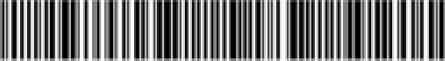 0318 21K7 98P1 0629 0292 1458***PAGO ELECTRÓNICO***DEPOSITO REFERENCIADO – LÍNEA DE CAPTURA0318 21K7 98P1 0629 0292 1458***PAGO ELECTRÓNICO***DEPOSITO REFERENCIADO – LÍNEA DE CAPTURA0318 21K7 98P1 0629 0292 1458***PAGO ELECTRÓNICO***DEPOSITO REFERENCIADO – LÍNEA DE CAPTURA0318 21K7 98P1 0629 0292 1458***PAGO ELECTRÓNICO***DEPOSITO REFERENCIADO – LÍNEA DE CAPTURA0318 21K7 98P1 0629 0292 1458***PAGO ELECTRÓNICO***DEPOSITO REFERENCIADO – LÍNEA DE CAPTURA0318 21K7 98P1 0629 0292 1458***PAGO ELECTRÓNICO***DEPOSITO REFERENCIADO – LÍNEA DE CAPTURA0318 21K7 98P1 0629 0292 1458***PAGO ELECTRÓNICO***DEPOSITO REFERENCIADO – LÍNEA DE CAPTURA0318 21K7 98P1 0629 0292 1458***PAGO ELECTRÓNICO***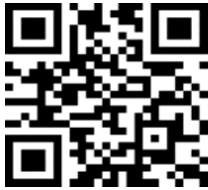 ANEXO DEL PEDIMENTOANEXO DEL PEDIMENTOPágina M de NPágina M de NPágina M de NNUM. PEDIMENTO:TIPO OPER:TIPO OPER:CVE. PEDIM:Clave en el RFC:CURP:AGENTE	ADUANAL,	AGENCIA	ADUANAL,	APODERADO ADUANAL O DE ALMACÉNNOMBRE O RAZ. SOC:Clave en el RFC:	CURP:MANDATARIO/PERSONA AUTORIZADANOMBRE:Clave en el RFC:	CURP:DECLARO BAJO PROTESTA DE DECIR VERDAD, EN LOS TÉRMINOS DE LO DISPUESTO POR EL ARTÍCULO 81 DE LA LEY: PATENTE O AUTORIZACIÓN:NÚMERO DE SERIE DEL CERTIFICADO:DECLARO BAJO PROTESTA DE DECIR VERDAD, EN LOS TÉRMINOS DE LO DISPUESTO POR EL ARTÍCULO 81 DE LA LEY: PATENTE O AUTORIZACIÓN:e.firma:e.firma:NÚMERO DE CANDADO1RA. REVISIÓN1RA. REVISIÓN1RA. REVISIÓN1RA. REVISIÓN1RA. REVISIÓN1RA. REVISIÓN1RA. REVISIÓN2DA. REVISIÓN2DA. REVISIÓN2DA. REVISIÓN2DA. REVISIÓN2DA. REVISIÓN2DA. REVISIÓN2DA. REVISIÓNNÚMERO (GUIA/ORDEN EMBARQUE)/ID:NÚMERO/TIPONÚMERO DE ACUSE DE VALORCLAVE/COMPL. IDENTIFICADORCOMPLEMENTO 1COMPLEMENTO 2COMPLEMENTO 3NÚMERO DE E- DOCUMENTTRANSPORTEIDENTIFICACION:IDENTIFICACION:PAÍS:TRANSPORTISTATRANSPORTISTAClave en el RFCClave en el RFCCURPCURPDOMICILIO/CIUDAD/ESTADODOMICILIO/CIUDAD/ESTADOOBSERVACIONESRECTIFICACIÓNRECTIFICACIÓNRECTIFICACIÓNRECTIFICACIÓNPEDIMENTO ORIGINALCVE. PEDIM. ORIGINALCVE. PEDIM. RECT.FECHA PAGO RECT.CAMPODESCRIPCIÓNCÓDIGO DE BARRAS DEPÓSITO REFERENCIADO LÍNEA DE CAPTURACuando el pago se realice con forma de pago 0 (cero, Efectivo – apéndice 13 Anexo 22-), contendrá un código de barras descrito en el estándar Code 128 conteniendo la línea de captura e importe para su pago.*** PAGO ELECTRÓNICO ***En caso de efectuarse el pago por medio de “pago electrónico”, deberá contener lainformación plasmada en el apéndice 23 del Anexo 22.CÓDIGO QR DE VERIFICADOR DE PAGO Y/O CUMPLIMIENTOLa impresión del formato de pedimento y/o impresión simplificada de pedimento, debe incluir un código de barras bidimensional conforme al formato de QR Code (Quick Response Code) descrito en el estándar ISO/IEC18004:2000, conteniendo los datos, conformados de la siguiente manera y agregando un salto de línea:El código de barras bidimensional deberá ser impreso en un cuadrado con dimensiones de 100 px x 100 px o 3.75 x 3.75 cm que integra la información del pedimento que se menciona en este formato.DIFERENCIAS DE CONTRIBUCIONES A NIVEL PEDIMENTODIFERENCIAS DE CONTRIBUCIONES A NIVEL PEDIMENTODIFERENCIAS DE CONTRIBUCIONES A NIVEL PEDIMENTODIFERENCIAS DE CONTRIBUCIONES A NIVEL PEDIMENTODIFERENCIAS DE CONTRIBUCIONES A NIVEL PEDIMENTODIFERENCIAS DE CONTRIBUCIONES A NIVEL PEDIMENTODIFERENCIAS DE CONTRIBUCIONES A NIVEL PEDIMENTODIFERENCIAS DE CONTRIBUCIONES A NIVEL PEDIMENTOCONCEPTOF.P.DIFERENCIACONCEPTOF.P.DIFERENCIADIFERENCIAS TOTALESDIFERENCIAS TOTALESEFECTIVO OTROSDIF. TOTALESINFORMACIÓNFORMATO DE LETRAEncabezados de BloqueArial 9 Negritas u otra letra de tamaño equivalente.De preferencia, los espacios en donde se presenten encabezados deberán imprimirse con sombreado de 15%.Nombre del CampoArial 8 Negritas u otra letra de tamaño equivalente.Información DeclaradaArial 9 u otra letra de tamaño equivalente.FORMATO DE AVISO CONSOLIDADOFORMATO DE AVISO CONSOLIDADOFORMATO DE AVISO CONSOLIDADOFORMATO DE AVISO CONSOLIDADOFORMATO DE AVISO CONSOLIDADOPágina 1 de NNUM. PEDIMENTO:T. OPER:T. OPER:CVE. PEDIMENTO:CVE. PEDIMENTO:CERTIFICACIONESNÚMERO DE ACUSE DE VALOR:NÚMERO DE ACUSE DE VALOR:NÚMERO DE ACUSE DE VALOR:NÚMERO DE ACUSE DE VALOR:NÚMERO DE ACUSE DE VALOR:ADUANA E/SNUM. REMESA:	PESO BRUTONUM. REMESA:	PESO BRUTODATOS DEL IMPORTADOR/EXPORTADORDATOS DEL IMPORTADOR/EXPORTADORDATOS DEL IMPORTADOR/EXPORTADORDATOS DEL IMPORTADOR/EXPORTADORDATOS DEL IMPORTADOR/EXPORTADORClave en el RFC:NOMBRE, DENOMINACIÓIN O RAZON SOCIAL:NOMBRE, DENOMINACIÓIN O RAZON SOCIAL:CÓDIGO DE ACEPTACIÓN:CÓDIGO DE ACEPTACIÓN:CÓDIGO DE BARRASCÓDIGO DE BARRASCLAVE DE LA SECCIÓN ADUANERA DE DESPACHO:MARCAS, NÚMEROS Y TOTAL DE BULTOS:MARCAS, NÚMEROS Y TOTAL DE BULTOS:MARCAS, NÚMEROS Y TOTAL DE BULTOS:MARCAS, NÚMEROS Y TOTAL DE BULTOS:MARCAS, NÚMEROS Y TOTAL DE BULTOS:MARCAS, NÚMEROS Y TOTAL DE BULTOS:ANEXO DEL PEDIMENTOANEXO DEL PEDIMENTOPágina M de NPágina M de NPágina M de NNUM. PEDIMENTO:TIPO OPER:TIPO OPER:NÚMERO DE ACUSE DE VALOR:Clave en el RFC:AGENTE ADUANAL, APODERADO ADUANAL NOMBRE:Clave en el RFC:	CURP:MANDATARIO/PERSONA AUTORIZADANOMBRE:Clave en el RFC:  CURP:NÚMERO DE SERIE DEL CERTIFICADO:e.firma:NÚMERO DE CANDADO1RA. REVISIÓN1RA. REVISIÓN1RA. REVISIÓN1RA. REVISIÓN1RA. REVISIÓN1RA. REVISIÓN1RA. REVISIÓN2DA. REVISIÓN2DA. REVISIÓN2DA. REVISIÓN2DA. REVISIÓN2DA. REVISIÓN2DA. REVISIÓN2DA. REVISIÓNNÚMERO/TIPOOBSERVACIONESCampoCampoContenidoEncabezado principalEncabezado principalEncabezado principal1.NUM. PEDIMENTO.El número asignado por el agente aduanal, la agencia aduanal o apoderado aduanal, bajo el cual se consolidan las mercancías, integrado con quince dígitos, que corresponden a:2 dígitos,	del año de validación.2 dígitos,	de la aduana de despacho.4 dígitos,	del número de la patente o autorización otorgada por la ANAM al agente aduanal o a la agencia aduanal, apoderado aduanal que promueve el despacho. Cuando este número sea menor a cuatro dígitos, se deberán anteponer los ceros que fueren necesarios para completar4 dígitos.1 dígito,	debe corresponder al último dígito del año en curso, salvo que se trate de un pedimento consolidado iniciado en el año inmediato anterior.6 dígitos,	los cuales serán numeración progresiva por aduana en la que se encuentren autorizados para el despacho, asignada por cada agente aduanal, agencia aduanal o apoderado aduanal, referido a todos los tipos de pedimento.Dicha numeración deberá iniciar con 000001.Cada uno de estos grupos de dígitos deberá ser separado por dos espacios en blanco, excepto entre el dígito que corresponde al último dígito del año en curso y los seis dígitos de la numeración progresiva.2.T. OPER.Leyenda que identifica al tipo de operación. (IMP)	Importación.(EXP)	Exportación/retorno.3.CVE. PEDIMENTO.Clave de pedimento de que se trate, conforme al apéndice 2 del Anexo 22.4.NÚMERO DEL ACUSE DE VALOR.e-document al recibir la transmisión de la información conforme a la regla1.9.17. Integrado por trece caracteres.5.ADUANA E/S.En importación será la clave de la ADUANA/SECCION, por la que entra la mercancía a territorio nacional, conforme al apéndice 1 del Anexo 22.En exportación será la clave de la ADUANA/SECCION por la que la mercancía sale del territorio nacional, conforme al apéndice 1 del Anexo 22.6.NUM. REMESANúmero consecutivo que el agente aduanal, la agencia aduanal o apoderado aduanal asigne a la remesa del pedimento consolidado.7.PESO BRUTO.Cantidad en kilogramos, del peso bruto total de la mercancía.8.NOMBRE, DENOMINACION O RAZON SOCIAL	DELIMPORTADOR/EXPORTADOR.Nombre, denominación o razón social del importador o exportador, tal como lo haya manifestado para efectos del RFC.9.CODIGO DE ACEPTACIÓN.Acuse de aceptación, del previo del pedimento bajo el cual se consolidanlas mercancías, compuesto de ocho caracteres.10.CODIGO DE BARRAS.El código de barras impreso por el agente aduanal, la agencia aduanal o apoderado aduanal, conforme a lo que se establece en el apéndice 17 del presente Anexo 22.11.CLAVE DE LA SECCION ADUANERA DE DESPACHO.Clave de la aduana y sección aduanera ante la cual se promueve el despacho (tres posiciones), conforme al apéndice 1 del Anexo 22.MARCAS, NÚMEROS Y TOTAL DE BULTOS.Marcas, números y total de bultos que contienen las mercancías amparadas por el formato de aviso consolidado. En las operaciones que se tramiten conforme a las reglas 3.7.5., 4.5.20. 4.5.31 y 7.3.6., fraccionesI y II, este campo deberá llevar impresa la leyenda “N/A”.Encabezado para páginas secundariasEncabezado para páginas secundariasEncabezado para páginas secundarias1.NUM. PEDIMENTO.El número asignado por el agente aduanal, la agencia aduanal o apoderado aduanal, bajo el cual se consolidan las mercancías, integrado con quince dígitos.Debe ser el mismo número de documento declarado en el encabezado principal del presente formato.2.T. OPERLeyenda que identifica al tipo de operación. (IMP)	Importación.(EXP)	Exportación/retorno.3.ACUSE DE VALOR.e-document al recibir la transmisión de la información conforme a la regla1.9.17. Debe ser el mismo número declarado en el encabezado principal del presente formato.4.Clave	en	el	RFC	DEL IMPORTADOR/EXPORTADOR.Clave en el RFC del IMPORTADOR/EXPORTADOR que efectúe la operación de comercio exterior. Debe ser la misma clave en el RFC declarado en el encabezado principal del presente formato.La declaración de la clave en el RFC será obligatoria.Pie de páginaAgente aduanal o agencia aduanal, apoderado aduanalPie de páginaAgente aduanal o agencia aduanal, apoderado aduanalPie de páginaAgente aduanal o agencia aduanal, apoderado aduanal1.NOMBRE.Nombre completo del agente aduanal, de la agencia aduanal o del apoderado aduanal que promueve el despacho.2.Clave en el RFC.Clave en el RFC del agente aduanal, de la agencia aduanal o delapoderado aduanal que promueve el despacho.3.CURP.CURP del agente aduanal o apoderado aduanal que promueve el despacho.4.PATENTE O AUTORIZACION.Número de la patente o autorización otorgada por la ANAM al agente aduanal o agencia aduanal, apoderado aduanal que promueve el despacho.5.e.firma.e.firma del agente aduanal o de la agencia aduanal, apoderado aduanal o mandatario del agente aduanal o de la agencia aduanal, que promueve el despacho correspondiente a la firma de la transmisión del acuse de valor.6.NUM. DE SERIE DEL CERTIFICADO.Número de serie del certificado de la e.firma del agente aduanal o de la agencia aduanal, apoderado aduanal o mandatario del agente aduanal o de la agencia aduanal, que promueve el despacho correspondiente a la firma de validación de la transmisión del acuse de valor.MANDATARIO/PERSONA AUTORIZADA.MANDATARIO/PERSONA AUTORIZADA.Cuando la transmisión del acuse de valor la realice el agente aduanal o la agencia aduanal a través de su mandatario, con su e.firma, se deberán imprimir además los siguientes datos:7.NOMBRE.Nombre completo del mandatario del agente aduanal o de la agencia aduanal que realizo la transmisión prevista en la regla 1.9.17.8.Clave en el RFC.Clave en el RFC del mandatario del agente aduanal o de la agencia aduanal que realizó la transmisión prevista en la regla 1.9.17.9.CURP.CURP del mandatario del agente aduanal o de la agencia aduanal que realizo la transmisión prevista en la regla 1.9.17.10.	FIN DE LA IMPRESION10.	FIN DE LA IMPRESIONSe deberá colocar al final de la última página del presente formato, la leyenda de FIN DE LA IMPRESIÓN.CandadosCandadosCandados1.NÚMERO DE CANDADO.Número(s) de candado(s) oficial(es) que el agente aduanal, agencia aduanal o apoderado aduanal coloca al contenedor o vehículo, o el número de candado de origen en los casos previstos en la legislación vigente.2.1RA. REVISION.Se anotará el número(s) de candado(s) oficial(es) asignado(s) al terminar la primera revisión. Para uso exclusivo de la autoridad aduanera.3.2DA. REVISION.Se anotará el número(s) de candado(s) oficial(es) asignado(s) al terminar la segunda revisión. Para uso exclusivo de la autoridad aduanera.Contenedores/carro de ferrocarril/número económico del vehículoContenedores/carro de ferrocarril/número económico del vehículoContenedores/carro de ferrocarril/número económico del vehículo1.NÚMERO	DE	CONTENEDOR		/ EQUIPO			DEFERROCARRIL/NÚMERO ECONÓMICO DEL VEHÍCULO.Se anotarán las letras y número de los contenedores, equipo de ferrocarril o número económico del vehículo.2.TIPO DE CONTENEDOR/EQUIPO DE FERROCARRIL/NÚMERO ECONÓMICO DEL VEHÍCULO.Se anotará la clave que identifique el tipo de contenedor, equipo de ferrocarril o número económico del vehículo conforme al apéndice 10 del Anexo 22.ObservacionesObservacionesObservaciones1.OBSERVACIONES.En el caso de que se requiera manifestar algún dato adicional o alguna observación relacionada con el CFDI o con el documento equivalente que expresa el valor de mercancías.En este campo, deberá declararse los números de e-document relacionados con la digitalización de los documentos que comprueben el cumplimiento de regulaciones y restricciones no arancelarias.DOCUMENTO DE OPERACIÓN PARA DESPACHO ADUANERO (DODA)DOCUMENTO DE OPERACIÓN PARA DESPACHO ADUANERO (DODA)DOCUMENTO DE OPERACIÓN PARA DESPACHO ADUANERO (DODA)Página 1 de NNo. DE INTEGRACIÓN:	PATENTE O AUTORIZACIÓN:No. DE INTEGRACIÓN:	PATENTE O AUTORIZACIÓN:No. DE INTEGRACIÓN:	PATENTE O AUTORIZACIÓN:CÓDIGO DE BARRAS BIDIMENSIONALFECHA DE EMISIÓN:FECHA DE EMISIÓN:FECHA DE EMISIÓN: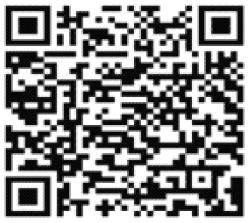 N° TOTAL DE PEDIMENTOS Y/O AVISOS CONSOLIDADOS DE LA OPERACIÓN:N° TOTAL DE PEDIMENTOS Y/O AVISOS CONSOLIDADOS DE LA OPERACIÓN:N° TOTAL DE PEDIMENTOS Y/O AVISOS CONSOLIDADOS DE LA OPERACIÓN:CONTENEDORES/EQUIPO DEFERROCARRIL/N° ECONÓMICO DEL VEHÍCULO:CANDADOSSECCIÓN ADUANERA DE DESPACHO:CADENA ORIGINAL:CADENA ORIGINAL:CADENA ORIGINAL:CADENA ORIGINAL:FIRMA DEL REPRESENTANTE LEGAL, AGENTE ADUANAL, AGENCIA ADUANAL O APODERADO:FIRMA DEL REPRESENTANTE LEGAL, AGENTE ADUANAL, AGENCIA ADUANAL O APODERADO:FIRMA DEL REPRESENTANTE LEGAL, AGENTE ADUANAL, AGENCIA ADUANAL O APODERADO:FIRMA DEL REPRESENTANTE LEGAL, AGENTE ADUANAL, AGENCIA ADUANAL O APODERADO:N° DE SERIE DEL CERTIFICADO: SELLO DIGITAL:N° DE SERIE DEL CERTIFICADO: SELLO DIGITAL:N° DE SERIE DEL CERTIFICADO: SELLO DIGITAL:N° DE SERIE DEL CERTIFICADO: SELLO DIGITAL:SELLO DEL SAT:SELLO DEL SAT:SELLO DEL SAT:SELLO DEL SAT:N° DE SERIE DEL CERTIFICADO: SELLO DIGITAL:N° DE SERIE DEL CERTIFICADO: SELLO DIGITAL:N° DE SERIE DEL CERTIFICADO: SELLO DIGITAL:N° DE SERIE DEL CERTIFICADO: SELLO DIGITAL:DECLARO BAJO PROTESTA DE DECIR VERDAD, EN LOS TÉRMINOS DE LO DISPUESTO POR EL ARTÍCULO 81 DE LA LEY, REPRESENTANTE LEGAL, AGENTE ADUANAL, AGENCIA ADUANAL O APODERADO.*La fecha y hora de emisión corresponden a la hora centro del país.DECLARO BAJO PROTESTA DE DECIR VERDAD, EN LOS TÉRMINOS DE LO DISPUESTO POR EL ARTÍCULO 81 DE LA LEY, REPRESENTANTE LEGAL, AGENTE ADUANAL, AGENCIA ADUANAL O APODERADO.*La fecha y hora de emisión corresponden a la hora centro del país.DECLARO BAJO PROTESTA DE DECIR VERDAD, EN LOS TÉRMINOS DE LO DISPUESTO POR EL ARTÍCULO 81 DE LA LEY, REPRESENTANTE LEGAL, AGENTE ADUANAL, AGENCIA ADUANAL O APODERADO.*La fecha y hora de emisión corresponden a la hora centro del país.DECLARO BAJO PROTESTA DE DECIR VERDAD, EN LOS TÉRMINOS DE LO DISPUESTO POR EL ARTÍCULO 81 DE LA LEY, REPRESENTANTE LEGAL, AGENTE ADUANAL, AGENCIA ADUANAL O APODERADO.*La fecha y hora de emisión corresponden a la hora centro del país.DODAPágina 1 de NN° DE INTEGRACIÓN:	PATENTE O AUTORIZACIÓN:N° DE INTEGRACIÓN:	PATENTE O AUTORIZACIÓN:DECLARO BAJO PROTESTA DE DECIR VERDAD, EN LOS TÉRMINOS DE LO DISPUESTO POR EL ARTÍCULO 81DE LA LEY, REPRESENTANTE LEGAL, AGENTE O APODERADO.CampoDescripciónN° DE INTEGRACIÓNNúmero de integración proporcionado por el sistema, por la transmisión a que se refiere la regla 3.1.33.PATENTE O AUTORIZACIÓNDeberá declararse el número de la patente o autorización que corresponda al representante legal, agente aduanal, agencia aduanal o apoderado aduanal que realiza el despacho de las mercancías.Se conforma por cuatro caracteres alfanuméricos.CÓDIGO	DE	BARRAS BIDIMENSIONALLa impresión del formato de DODA, debe incluir un código de barras bidimensional conforme al formato de QR Code (Quick Response Code) descrito en el estándar ISO/IEC18004:2000, conteniendo los siguientes datos:Al final de la URL, incluidos los parámetros URL, D1, D2 y D3, debe contener un salto de línea.El código de barras bidimensional deberá ser impreso en un cuadrado con dimensiones de 100 px x 100 px o 3.75 x 3.75 cm que integra la liga del número de integración que se menciona en este formato.FECHA DE EMISIÓNSe deberá declarar la fecha en que se emite el documento en formato aaaa-mm-dd HH:MM:SS.N° TOTAL DE PEDIMENTOS Y/O AVISOS CONSOLIDADO DE LA OPERACIÓNCantidad total de pedimentos y/o avisos consolidados que integran la operación de comercio exterior.CONTENEDORES/EQUIPO DE FERROCARRIL/N° ECONÓMICO DEL VEHÍCULODeberá declararse las letras y número de los contenedores, equipo ferrocarril o número económico del vehículo.CANDADOSSe anotarán los números de candados con los que se aseguran las puertas de acceso al vehículo, cuando proceda.SECCIÓN	ADUANERA	DE DESPACHODeberá declararse la clave y el nombre de la aduana/sección conforme al apéndice 1 del Anexo 22, en la que se tramita el despacho aduanero.Este campo está conformado por tres caracteres numéricos.CAMPODEFINICIÓNAduana secciónClave de la aduana/sección en la que se tramita el despacho aduanero, se deberá declarar a 3 dígitos.Patente o autorizaciónDeberá declararse el número de la patente o autorización que corresponda al representante legal, agente aduanal, agencia aduanal o apoderado aduanal que realiza el despacho de las mercancías.Se conforma por cuatro caracteres alfanuméricos.Total pedimentos y/o avisos consolidadosNúmero total de pedimento que conforman el documento.Números de pedimento y/o avisos consolidados (acuse de valor)Números de todos y cada uno de los pedimentos que conforman el documento, separados por comas,Número de integraciónNúmero de integración proporcionado por el sistema.PlacaNúmero de placa declarado para cruzar por la aduana.Caja o Contenedor(es)Números de caja o contenedores separados por coma.TimestampEstampa de tiempo de la generación del documento en formato:aaaa-mm-dd hh:mm:ssFIRMA DEL REPRESENTANTE LEGAL, AGENTE O APODERADON° DE SERIE DEL CERTIFICADONúmero de serie del certificado de la e.firma del representante legal, agente aduanal, agencia aduanal o apoderado aduanal.SELLO DIGITALSello digital del representante legal, agente aduanal, agencia aduanal o apoderado aduanal que permite acreditar la autoría de la información transmitida para el DODA.SELLO DEL SATN° DE SERIE DEL CERTIFICADONúmero de serie del certificado de la e.firma del SATSELLO DIGITALSello digital del SAT que garantiza que la información transmitida fue recibida en el SEA.INFORMACIÓNFORMATO DE LETRAEncabezadosArial 8 Negrita u otra letra de tamaño equivalente.De preferencia, los espacios en donde se presente encabezados deberán imprimirse con sombreado de 15%.Nombre del CampoArial 8 Negrita u otra letra de tamaño equivalente.Información DeclaradaArial 9 u otra letra de tamaño equivalente.Cadena originalArial 7 u otra letra de tamaño equivalente.CVE. Sección aduanera de despachoNombre de la sección aduanera de despachoSEC.Fracción arancelariaCVE. UMTCantidad de UMTNUM. patente o autorizaciónR.F.C. del agente aduanal, agencia aduanal o apoderado aduanalCURP del agente aduanal o apoderado aduanalNombre:Nombre:Nombre:CVE. aduana de circunscripciónNombre de la aduana de circunscripciónCVE. de unidad autorizadaDenominación o razón social:Domicilio de la unidad autorizada (bodega):Denominación o razón social:Domicilio de la unidad autorizada (bodega):Denominación o razón social:Domicilio de la unidad autorizada (bodega):R.F.C.CURPNombre, denominación o razón social:Nombre, denominación o razón social:Domicilio fiscal:Domicilio fiscal:No. de campoContenidoFolio.Folio consecutivo de la carta de cupo, el cual se forma de la siguiente manera:Cuatro dígitos para la clave otorgada por la ANAM al almacén general de depósito, conforme a lo establecido en el art. 119 de la Ley.Dos dígitos para la clave otorgada por la autoridad aduanera a las unidades autorizadas a los almacenes generales de depósito.Cinco dígitos para el folio consecutivo de la carta de cupo, asignado por el almacén general de depósito, el primer digito de los cinco deberá de ser el último digito del año en que se expide la carta. Este consecutivo es único por aduana de circunscripción a la que pertenece la unidad autorizada que recibirá las mercancías bajo el régimen de depósito fiscal.Nota: La utilización de la carta de cupo será exclusivamente para un pedimento.Fecha de expedición.Fecha en que se expide la carta de cupo en formato DD/MM/AAAA.Valor dólares.El equivalente en dólares de los Estados Unidos de América, del valor total de las mercancías, que amparan los CFDI o documentos equivalentes en moneda nacional o extranjera, asentadas en el pedimento para ser destinadas al régimen de depósito fiscal, conforme al factor de moneda extranjera vigente al momento de expedir la carta de cupo.CVE. sección aduanera de despacho.Clave de la sección aduanera en la cual se realizará el despacho de la mercancía que se destina a deposito fiscal, conforme al apéndice 1 del Anexo 22.Nombre de la sección aduanera de despacho.Nombre de la sección aduanera en la cual se realizará el despacho de la mercancía que se destina a deposito fiscal, conforme al apéndice 1 del Anexo 22.MercancíasMercancíasSEC.Número de secuencia de la fracción arancelaria que se declara.Fracción arancelaria.Fracción arancelaria en la que se clasifica la mercancía de conformidad con la TIGIE.CVE. UMT.Clave correspondiente a la unidad de medida de aplicación de la TIGIE, conforme al apéndice 7 del Anexo 22.Cantidad de UMT.Cantidad de las mercancías conforme a las unidades de medida de la TIGIE.Agente aduanal o agencia aduanal, apoderado aduanalAgente aduanal o agencia aduanal, apoderado aduanalNum. patente o autorización.4 Dígitos, del número de la patente o Autorización otorgada por la ANAM al agente aduanal, agencia aduanal o apoderado aduanal que promoverá el ingreso de la mercancía a deposito fiscal.Clave en el RFC del agente aduanal o agencia aduanal, apoderado aduanal.Clave en el RFC del agente aduanal, agencia aduanal o apoderado aduanal que realiza el trámite.CURP del agente aduanal, apoderado aduanal.CURP del agente aduanal o apoderado aduanal que realiza el trámite.Nombre.Nombre completo del agente aduanal, agencia aduanal o apoderado aduanal que realiza el trámite.Almacén general de depósitoAlmacén general de depósitoCVE.	aduana	de circunscripción.Clave de la aduana conforme al apéndice 1 del Anexo 22, en cuya circunscripción territorial se encuentra la unidad autorizada (bodega), del almacén general de depósito que expida la carta de cupo.Nombre de la aduana de circunscripción.Nombre de la aduana conforme al apéndice 1 del Anexo 22, en cuya circunscripción territorial se encuentra la unidad autorizada (bodega), del almacén general de depósito que expida la carta de cupo.CVE. de unidad autorizada.Clave asignada por el SAT a los almacenes generales de depósito para operar el régimen de depósito fiscal.Denominación o razón social.Denominación o razón social del almacén general de depósito.Domicilio	de	la	unidad autorizada (bodega).Domicilio de la bodega o del local en donde permanecerá la mercancía en depósito fiscal.Importador/ExportadorImportador/ExportadorNombre, denominación o razón social.Nombre, denominación o razón social del importador/exportador tal como lo haya manifestado para efectos del RFC.RFC.Clave en el RFC del importador/exportador, que efectúe la operación de comercio exterior. en el caso de extranjeros, se anotará la clave “EXTR920901TS4”.CURP.CURP del importador/exportador que realiza el trámite. la declaración de la CURP es opcional, si el importador/exportador es persona física y cuenta con dicha información.Domicilio fiscal.Domicilio fiscal del importador/exportador tal y como lo haya manifestado para efectos del RFC. se anotará el de la bodega en el que las mercancías permanecerán en depósito fiscal, cuando las personas físicas o morales que promuevan este régimen y sean residentes en el extranjero.Acuse	electrónico	de validación.Compuesto de ocho caracteres con el cual se comprueba que la autoridad aduanera ha recibido electrónicamente la información transmitida para procesar la carta de cupo, se deberá imprimir este acuse en la carta de cupo autorizada.Clave:Nombre de la aduana de despacho:Número de bultosDescripción de la mercancíaValor m.n.Número de patente o autorizaciónNombre del agente aduanal, agencia aduanal o apoderado aduanalNombre, denominación o razón social:Nombre, denominación o razón social:Domicilio autorizado:Domicilio autorizado:Nombre del evento:Periodo:Nombre, denominación o razón social:Domicilio fiscal:R.F.C.No. de campoContenidoContenidoContenidoContenidoContenidoContenidoContenidoContenidoContenidoNúmero de folio.Número de folio consecutivo de la carta de cupo, que deberá ser asignado por el organizador del evento.Nota: La utilización de la carta de cupo será exclusivamente para un pedimento.Número de folio consecutivo de la carta de cupo, que deberá ser asignado por el organizador del evento.Nota: La utilización de la carta de cupo será exclusivamente para un pedimento.Número de folio consecutivo de la carta de cupo, que deberá ser asignado por el organizador del evento.Nota: La utilización de la carta de cupo será exclusivamente para un pedimento.Número de folio consecutivo de la carta de cupo, que deberá ser asignado por el organizador del evento.Nota: La utilización de la carta de cupo será exclusivamente para un pedimento.Número de folio consecutivo de la carta de cupo, que deberá ser asignado por el organizador del evento.Nota: La utilización de la carta de cupo será exclusivamente para un pedimento.Número de folio consecutivo de la carta de cupo, que deberá ser asignado por el organizador del evento.Nota: La utilización de la carta de cupo será exclusivamente para un pedimento.Número de folio consecutivo de la carta de cupo, que deberá ser asignado por el organizador del evento.Nota: La utilización de la carta de cupo será exclusivamente para un pedimento.Número de folio consecutivo de la carta de cupo, que deberá ser asignado por el organizador del evento.Nota: La utilización de la carta de cupo será exclusivamente para un pedimento.Número de folio consecutivo de la carta de cupo, que deberá ser asignado por el organizador del evento.Nota: La utilización de la carta de cupo será exclusivamente para un pedimento.Fecha de expedición.Fecha en que se expide la carta de cupo en formato DD/MM/AAAA.Fecha en que se expide la carta de cupo en formato DD/MM/AAAA.Fecha en que se expide la carta de cupo en formato DD/MM/AAAA.Fecha en que se expide la carta de cupo en formato DD/MM/AAAA.Fecha en que se expide la carta de cupo en formato DD/MM/AAAA.Fecha en que se expide la carta de cupo en formato DD/MM/AAAA.Fecha en que se expide la carta de cupo en formato DD/MM/AAAA.Fecha en que se expide la carta de cupo en formato DD/MM/AAAA.Fecha en que se expide la carta de cupo en formato DD/MM/AAAA.Número de autorización.Se deberá anotar el número del oficio de autorización, conforme a la regla 4.5.29.Se deberá anotar el número del oficio de autorización, conforme a la regla 4.5.29.Se deberá anotar el número del oficio de autorización, conforme a la regla 4.5.29.Se deberá anotar el número del oficio de autorización, conforme a la regla 4.5.29.Se deberá anotar el número del oficio de autorización, conforme a la regla 4.5.29.Se deberá anotar el número del oficio de autorización, conforme a la regla 4.5.29.Se deberá anotar el número del oficio de autorización, conforme a la regla 4.5.29.Se deberá anotar el número del oficio de autorización, conforme a la regla 4.5.29.Se deberá anotar el número del oficio de autorización, conforme a la regla 4.5.29.Número de pedimento.Se deberá anotar el número progresivo asignado.Se deberá anotar el número progresivo asignado.Se deberá anotar el número progresivo asignado.Se deberá anotar el número progresivo asignado.Se deberá anotar el número progresivo asignado.Se deberá anotar el número progresivo asignado.Se deberá anotar el número progresivo asignado.Se deberá anotar el número progresivo asignado.Se deberá anotar el número progresivo asignado.CVE. Aduana/sección aduanera de despacho.Clave de la aduana/sección aduanera en la cual se realizará el despacho de la mercancía que se destina a deposito fiscal, conforme al apéndice 1 del Anexo 22.Clave de la aduana/sección aduanera en la cual se realizará el despacho de la mercancía que se destina a deposito fiscal, conforme al apéndice 1 del Anexo 22.Clave de la aduana/sección aduanera en la cual se realizará el despacho de la mercancía que se destina a deposito fiscal, conforme al apéndice 1 del Anexo 22.Clave de la aduana/sección aduanera en la cual se realizará el despacho de la mercancía que se destina a deposito fiscal, conforme al apéndice 1 del Anexo 22.Clave de la aduana/sección aduanera en la cual se realizará el despacho de la mercancía que se destina a deposito fiscal, conforme al apéndice 1 del Anexo 22.Clave de la aduana/sección aduanera en la cual se realizará el despacho de la mercancía que se destina a deposito fiscal, conforme al apéndice 1 del Anexo 22.Clave de la aduana/sección aduanera en la cual se realizará el despacho de la mercancía que se destina a deposito fiscal, conforme al apéndice 1 del Anexo 22.Clave de la aduana/sección aduanera en la cual se realizará el despacho de la mercancía que se destina a deposito fiscal, conforme al apéndice 1 del Anexo 22.Clave de la aduana/sección aduanera en la cual se realizará el despacho de la mercancía que se destina a deposito fiscal, conforme al apéndice 1 del Anexo 22.Nombre de la aduana/sección aduanera de despacho.Nombre de la sección aduanera en la cual se realizará el despacho de la mercancía que se destina a deposito fiscal, conforme al apéndice 1 del Anexo 22.Nombre de la sección aduanera en la cual se realizará el despacho de la mercancía que se destina a deposito fiscal, conforme al apéndice 1 del Anexo 22.Nombre de la sección aduanera en la cual se realizará el despacho de la mercancía que se destina a deposito fiscal, conforme al apéndice 1 del Anexo 22.Nombre de la sección aduanera en la cual se realizará el despacho de la mercancía que se destina a deposito fiscal, conforme al apéndice 1 del Anexo 22.Nombre de la sección aduanera en la cual se realizará el despacho de la mercancía que se destina a deposito fiscal, conforme al apéndice 1 del Anexo 22.Nombre de la sección aduanera en la cual se realizará el despacho de la mercancía que se destina a deposito fiscal, conforme al apéndice 1 del Anexo 22.Nombre de la sección aduanera en la cual se realizará el despacho de la mercancía que se destina a deposito fiscal, conforme al apéndice 1 del Anexo 22.Nombre de la sección aduanera en la cual se realizará el despacho de la mercancía que se destina a deposito fiscal, conforme al apéndice 1 del Anexo 22.Nombre de la sección aduanera en la cual se realizará el despacho de la mercancía que se destina a deposito fiscal, conforme al apéndice 1 del Anexo 22.MercancíasMercancíasMercancíasMercancíasMercancíasMercancíasMercancíasMercancíasMercancíasMercancíasNúmero de bultos.Se deberá anotar el número de bultos que integran el embarque.Se deberá anotar el número de bultos que integran el embarque.Se deberá anotar el número de bultos que integran el embarque.Se deberá anotar el número de bultos que integran el embarque.Se deberá anotar el número de bultos que integran el embarque.Se deberá anotar el número de bultos que integran el embarque.Se deberá anotar el número de bultos que integran el embarque.Se deberá anotar el número de bultos que integran el embarque.Se deberá anotar el número de bultos que integran el embarque.Descripción de la mercancía.Descripción comercial de las mercancías.Descripción comercial de las mercancías.Descripción comercial de las mercancías.Descripción comercial de las mercancías.Descripción comercial de las mercancías.Descripción comercial de las mercancías.Descripción comercial de las mercancías.Descripción comercial de las mercancías.Descripción comercial de las mercancías.Valor M.N.El equivalente en moneda nacional del valor en aduana asentado en el pedimento al momento de expedir la carta de cupo.El equivalente en moneda nacional del valor en aduana asentado en el pedimento al momento de expedir la carta de cupo.El equivalente en moneda nacional del valor en aduana asentado en el pedimento al momento de expedir la carta de cupo.El equivalente en moneda nacional del valor en aduana asentado en el pedimento al momento de expedir la carta de cupo.El equivalente en moneda nacional del valor en aduana asentado en el pedimento al momento de expedir la carta de cupo.El equivalente en moneda nacional del valor en aduana asentado en el pedimento al momento de expedir la carta de cupo.El equivalente en moneda nacional del valor en aduana asentado en el pedimento al momento de expedir la carta de cupo.El equivalente en moneda nacional del valor en aduana asentado en el pedimento al momento de expedir la carta de cupo.El equivalente en moneda nacional del valor en aduana asentado en el pedimento al momento de expedir la carta de cupo.Agente aduanal, agencia aduanal o apoderado aduanalAgente aduanal, agencia aduanal o apoderado aduanalAgente aduanal, agencia aduanal o apoderado aduanalAgente aduanal, agencia aduanal o apoderado aduanalAgente aduanal, agencia aduanal o apoderado aduanalAgente aduanal, agencia aduanal o apoderado aduanalAgente aduanal, agencia aduanal o apoderado aduanalAgente aduanal, agencia aduanal o apoderado aduanalAgente aduanal, agencia aduanal o apoderado aduanalAgente aduanal, agencia aduanal o apoderado aduanalNúmero de patente o autorización.4 Dígitos, del número de la patente o autorización otorgada por la ANAM al agente aduanal, agencia aduanal o apoderado aduanal que promoverá el ingreso de la mercancía al local destinado a la exposición internacional.4 Dígitos, del número de la patente o autorización otorgada por la ANAM al agente aduanal, agencia aduanal o apoderado aduanal que promoverá el ingreso de la mercancía al local destinado a la exposición internacional.4 Dígitos, del número de la patente o autorización otorgada por la ANAM al agente aduanal, agencia aduanal o apoderado aduanal que promoverá el ingreso de la mercancía al local destinado a la exposición internacional.4 Dígitos, del número de la patente o autorización otorgada por la ANAM al agente aduanal, agencia aduanal o apoderado aduanal que promoverá el ingreso de la mercancía al local destinado a la exposición internacional.4 Dígitos, del número de la patente o autorización otorgada por la ANAM al agente aduanal, agencia aduanal o apoderado aduanal que promoverá el ingreso de la mercancía al local destinado a la exposición internacional.4 Dígitos, del número de la patente o autorización otorgada por la ANAM al agente aduanal, agencia aduanal o apoderado aduanal que promoverá el ingreso de la mercancía al local destinado a la exposición internacional.4 Dígitos, del número de la patente o autorización otorgada por la ANAM al agente aduanal, agencia aduanal o apoderado aduanal que promoverá el ingreso de la mercancía al local destinado a la exposición internacional.4 Dígitos, del número de la patente o autorización otorgada por la ANAM al agente aduanal, agencia aduanal o apoderado aduanal que promoverá el ingreso de la mercancía al local destinado a la exposición internacional.4 Dígitos, del número de la patente o autorización otorgada por la ANAM al agente aduanal, agencia aduanal o apoderado aduanal que promoverá el ingreso de la mercancía al local destinado a la exposición internacional.Nombre.Nombre completo del agente aduanal, agencia aduanal o apoderado aduanal que realiza el trámite.Nombre completo del agente aduanal, agencia aduanal o apoderado aduanal que realiza el trámite.Nombre completo del agente aduanal, agencia aduanal o apoderado aduanal que realiza el trámite.Nombre completo del agente aduanal, agencia aduanal o apoderado aduanal que realiza el trámite.Nombre completo del agente aduanal, agencia aduanal o apoderado aduanal que realiza el trámite.Nombre completo del agente aduanal, agencia aduanal o apoderado aduanal que realiza el trámite.Nombre completo del agente aduanal, agencia aduanal o apoderado aduanal que realiza el trámite.Nombre completo del agente aduanal, agencia aduanal o apoderado aduanal que realiza el trámite.Nombre completo del agente aduanal, agencia aduanal o apoderado aduanal que realiza el trámite.Local destinado a la exposición internacionalLocal destinado a la exposición internacionalLocal destinado a la exposición internacionalLocal destinado a la exposición internacionalLocal destinado a la exposición internacionalLocal destinado a la exposición internacionalLocal destinado a la exposición internacionalLocal destinado a la exposición internacionalLocal destinado a la exposición internacionalLocal destinado a la exposición internacionalNombre, denominación o razón social.Denominación o razón social del organizador local donde se celebrará el evento.Denominación o razón social del organizador local donde se celebrará el evento.Denominación o razón social del organizador local donde se celebrará el evento.Denominación o razón social del organizador local donde se celebrará el evento.Denominación o razón social del organizador local donde se celebrará el evento.Denominación o razón social del organizador local donde se celebrará el evento.Denominación o razón social del organizador local donde se celebrará el evento.Denominación o razón social del organizador local donde se celebrará el evento.Denominación o razón social del organizador local donde se celebrará el evento.Domicilio autorizado.Domicilio completo del local autorizado para la exposición internacional.Domicilio completo del local autorizado para la exposición internacional.Domicilio completo del local autorizado para la exposición internacional.Domicilio completo del local autorizado para la exposición internacional.Domicilio completo del local autorizado para la exposición internacional.Domicilio completo del local autorizado para la exposición internacional.Domicilio completo del local autorizado para la exposición internacional.Domicilio completo del local autorizado para la exposición internacional.Domicilio completo del local autorizado para la exposición internacional.Nombre del evento.Nombre mediante el cual se promociono la exposición internacional.Nombre mediante el cual se promociono la exposición internacional.Nombre mediante el cual se promociono la exposición internacional.Nombre mediante el cual se promociono la exposición internacional.Nombre mediante el cual se promociono la exposición internacional.Nombre mediante el cual se promociono la exposición internacional.Nombre mediante el cual se promociono la exposición internacional.Nombre mediante el cual se promociono la exposición internacional.Nombre mediante el cual se promociono la exposición internacional.Periodo.Fechas en que serán exhibidas las mercancías.Nota: este periodo no deberá exceder de un mes.Fechas en que serán exhibidas las mercancías.Nota: este periodo no deberá exceder de un mes.Fechas en que serán exhibidas las mercancías.Nota: este periodo no deberá exceder de un mes.Fechas en que serán exhibidas las mercancías.Nota: este periodo no deberá exceder de un mes.Fechas en que serán exhibidas las mercancías.Nota: este periodo no deberá exceder de un mes.Fechas en que serán exhibidas las mercancías.Nota: este periodo no deberá exceder de un mes.Fechas en que serán exhibidas las mercancías.Nota: este periodo no deberá exceder de un mes.Fechas en que serán exhibidas las mercancías.Nota: este periodo no deberá exceder de un mes.Fechas en que serán exhibidas las mercancías.Nota: este periodo no deberá exceder de un mes.ImportadorImportadorImportadorImportadorImportadorImportadorImportadorImportadorImportadorImportadorNombre, denominación o razón social.Nombre, denominación o razón social del importador tal como lo haya manifestado para efectos del RFC.Nombre, denominación o razón social del importador tal como lo haya manifestado para efectos del RFC.Nombre, denominación o razón social del importador tal como lo haya manifestado para efectos del RFC.Nombre, denominación o razón social del importador tal como lo haya manifestado para efectos del RFC.Nombre, denominación o razón social del importador tal como lo haya manifestado para efectos del RFC.Nombre, denominación o razón social del importador tal como lo haya manifestado para efectos del RFC.Nombre, denominación o razón social del importador tal como lo haya manifestado para efectos del RFC.Nombre, denominación o razón social del importador tal como lo haya manifestado para efectos del RFC.Nombre, denominación o razón social del importador tal como lo haya manifestado para efectos del RFC.Domicilio fiscal.Domicilio del importador como lo haya manifestado para efectos del RFC.Domicilio del importador como lo haya manifestado para efectos del RFC.Domicilio del importador como lo haya manifestado para efectos del RFC.Domicilio del importador como lo haya manifestado para efectos del RFC.Domicilio del importador como lo haya manifestado para efectos del RFC.Domicilio del importador como lo haya manifestado para efectos del RFC.Domicilio del importador como lo haya manifestado para efectos del RFC.Domicilio del importador como lo haya manifestado para efectos del RFC.Domicilio del importador como lo haya manifestado para efectos del RFC.RFCClave en el RFC del importador que efectué la operación de comercio exterior.Clave en el RFC del importador que efectué la operación de comercio exterior.Clave en el RFC del importador que efectué la operación de comercio exterior.Clave en el RFC del importador que efectué la operación de comercio exterior.Clave en el RFC del importador que efectué la operación de comercio exterior.Clave en el RFC del importador que efectué la operación de comercio exterior.Clave en el RFC del importador que efectué la operación de comercio exterior.Clave en el RFC del importador que efectué la operación de comercio exterior.Clave en el RFC del importador que efectué la operación de comercio exterior.Nombre Y Firma.Correspondiente internacional.altitulardellocaldestinadoalaexposición2. Datos de la empresa que realiza la operación de submanufactura o submaquila:Denominación o Razón Social: 	 RFC: 		Domicilio: 				 Calle: 	No. y/o letra ext: 	No. y/o letra int: 	Colonia: 	C.P. 	Entidad Federativa: 	 Teléfono: 		Fax: 		 3. Proporción de exportación de mercancías3. Proporción de exportación de mercancíasDescripción de la mercancía transferida: Fracción arancelaria, en su caso, NICO:Proporción:Descripción del proceso:Proporción:4. Datos del Representante Legal4. Datos del Representante Legal4. Datos del Representante Legal4. Datos del Representante LegalApellido paterno:Firma del representante LegalApellido materno:Nombre(s):Clave en el RFC:Apellido materno:Nombre(s):Clave en el RFC:Apellido materno:Nombre(s):Clave en el RFC:Firma del representante LegalCURP:Firma del representante LegalEste reporte será llenado a máquina o con letra de molde, con bolígrafo a tinta negra o azul y las cifras no deberán exceder los límites de los recuadros.Se deberá presentar en original y una copia, el original se entregará a la empresa que realiza las operaciones de submanufactura o submaquila y la copia la mantendrá la empresa con Programa IMMEX que expide el reporte.Número de folio: La empresa con Programa IMMEX anotará el número de folio consecutivo que corresponda.Lugar de expedición: Lugar en donde se genera el presente reporte (Estado, Capital, Ciudad o Municipio).Fecha de expedición: Se deberá anotar la fecha de llenado del reporte, utilizando 2 números arábigos para el día, 2 para el mes y 4 para el año, como sigue: (31 de marzo de 2007 ejem: 31 03 2007).Datos de la empresa con Programa IMMEX que emite el reporte.Denominación o Razón Social: Anotará la razón social de la empresa con Programa IMMEX.Clave en el RFC: Se anotará la clave.Número de Programa IMMEX: El número asignado por la SE a la empresa con Programa IMMEX.Domicilio: Anotará los datos relativos al domicilio fiscal; nombre de la calle, número y/o letra exterior, número y/o letra interior, nombre de la colonia, código postal, Entidad Federativa, número telefónico y número de fax.Señalar con una “X”, si la proporción corresponde al primer o segundo semestre.Datos de la empresa que realiza la operación de submanufactura o submaquila.Denominación o Razón Social: Anotará la razón social de la empresa.Clave en el RFC: Se anotará la clave.Domicilio: Anotará los datos relativos al domicilio fiscal; nombre de la calle, número y/o letra exterior, número y/o letra interior, nombre de la colonia, código postal, Entidad Federativa, número telefónico y número de fax.Proporción de exportación de mercancías.Descripción de la mercancía transferida: Se manifestará la descripción detallada de la mercancía que le transfiere la empresa con Programa IMMEX a la empresa que realice la operación de submanufactura o submaquila.Fracción arancelaria, en su caso, NICO de la mercancía transferida: Anotará la fracción arancelaria y NICO que corresponda a la mercancía que se transfiere.Descripción del proceso: Se manifestará la descripción de proceso realizado por la empresa de submanufactura o submaquila.Proporción de exportación: Indicar la proporción que determine conforme a la regla 5.2.8.Datos del Representante Legal.Anotará el apellido paterno, materno y nombre(s) del representante legal.Clave en el RFC: Se anotará la clave en el RFC a trece posiciones.CURP: Se anotará la CURP, cuando se cuente con ésta.Relación de documentos.Relación de documentos.Relación de documentos.Relación de documentos.Código de BarrasCódigo de BarrasCódigo de BarrasRelación de documentos.Relación de documentos.Relación de documentos.Relación de documentos.Datos generalesDatos generalesDatos generalesDatos generalesDatos generalesDatos generalesDatos generalesAduana de DespachoAduana de DespachoNúmero	dePatente	o AutorizaciónNombre del agente aduanal o agenciaaduanal,	apoderado	aduanal	o representante legal acreditado.Nombre del agente aduanal o agenciaaduanal,	apoderado	aduanal	o representante legal acreditado.Nombre del agente aduanal o agenciaaduanal,	apoderado	aduanal	o representante legal acreditado.Fecha de EmisiónListado de pedimentos o avisos consolidadosListado de pedimentos o avisos consolidadosListado de pedimentos o avisos consolidadosListado de pedimentos o avisos consolidadosListado de pedimentos o avisos consolidadosListado de pedimentos o avisos consolidadosListado de pedimentos o avisos consolidadosConsecutivoNúmero de PedimentoNúmero de PedimentoNúmero de PedimentoNúmero de PedimentoNúmero del aviso consolidadoNúmero del aviso consolidadoNúmero de contenedoresNúmero de contenedoresNúmero de contenedoresNúmero de contenedoresNúmero de contenedoresNúmero de contenedoresNúmero de contenedores1.1.1.1.1.1.1.2.2.2.2.2.2.2.3.3.3.3.3.3.3.4.4.4.4.4.4.4.LongitudFormato1Carácter que identifica que la lectura es por código de barras (L).1Carácter.2Número total de pedimentos de la operación.2Numérico3CAAT, obtenido conforme a la regla 2.4.5.4Numérico4Número de contenedor.- Este campo deberá llenarse, tratándose de operaciones efectuadas con pedimento Parte II o pedimento consolidado, indicando el número de contenedor, cuando la mercancía se transporte en tractocamiones doblemente articulados (full).11Alfanumérico5Número de contenedor.- Este campo deberá llenarse, tratándose de operaciones efectuadas con pedimento Parte II o pedimento consolidado, indicando el número de contenedor, cuando la mercancía se transporte en tractocamiones doblemente articulados (full).11Alfanumérico6Número de contenedor.- Este campo deberá llenarse, tratándose de operaciones efectuadas con pedimento Parte II o pedimento consolidado, indicando el número de contenedor, cuando la mercancía  se  transporte  en  tractocamionesdoblemente articulados (full).11Alfanumérico7Número de contenedor.- Este campo deberá llenarse, tratándose de operaciones efectuadas con pedimento Parte II o pedimento consolidado, indicando el número de contenedor, cuando la mercancía se transporte en tractocamiones doblemente articulados (full).11Alfanumérico1. Aduana de Despacho.Deberá declararse la clave de la aduana/sección en la que se tramita el despacho aduanero.Este campo está conformado por tres caracteres numéricos.2. Número de Patente o Autorización.Deberá declararse el número de la patente o autorización que corresponda al agente aduanal, apoderado aduanal o representante legal acreditado que realiza el despacho de las mercancías.Se conforma por cuatro caracteres alfanuméricos.3. Nombre del agente aduanal o agencia aduanal, apoderado aduanal o representante legal acreditado.Deberá declararse el nombre del agente aduanal o agencia aduanal, apoderado aduanal o representante legal acreditado, que promueve el despacho.4. Fecha de Emisión.Deberá declararse la fecha de emisión del formato.El campo deberá declararse como DD/MM/AAAA1. Consecutivo.Consecutivo que se está declarando, del pedimento y/o del aviso consolidado, tratándose de pedimentos consolidados.2. Número de pedimento.Se deberán declarar todos los pedimentos en consolidación de carga que amparen las mercancías en transporte en un mismo vehículo.3. Número del aviso consolidado.Se deberá declarar el(los) número(s) de acuse de valor obtenido(s) de la transmisión de la información relativa al valor y demás datos relacionados con la comercialización de las mercancías, que amparen las remesas de los pedimentos consolidados conforme a los artículos 37 y 37-A de la Ley y la regla 1.9.17., en consolidación de carga que amparen las mercancías en transporte en un mismo vehículo.1. Número de contenedores.Se deberá declarar el(los) contenedor(es) en el (los) que se transporta la mercancía.